 Kwestionariusz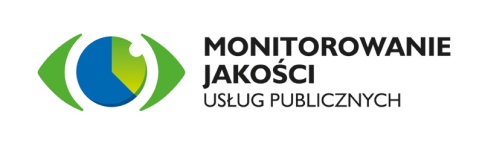 Dzień dobry, nazywam się …………………… i jestem ankieterem firmy ……………………… . 
Na zlecenie Urzędu Miasta w Krakowie przeprowadzamy rozmowy z mieszkańcami miasta na temat warunków życia w Krakowie. Został(a) Pan(i) wylosowany(a) z listy adresowej mieszkańców Krakowa. Badanie jest anonimowe, a jego wyniki mają posłużyć władzom miasta do podejmowania lepszych decyzji w sprawach kluczowych dla jego mieszkańców. Dziękujemy za przeprowadzenie wywiadu.Stwierdzam niniejszym, że jest to rzeczywisty wywiad przeprowadzony przeze mnie z nieznaną mi osobą, ściśle według instrukcji, i że ten kwestionariusz był wypełniany podczas rozmowy z respondentem.Czytelny podpis ankietera ………………………………………..		Data …………………………………..A0Identyfikator ankiety……………………………………….Identyfikator ankiety……………………………………….Identyfikator ankiety……………………………………….Identyfikator ankiety……………………………………….Identyfikator ankiety……………………………………….Identyfikator ankiety……………………………………….Identyfikator ankiety……………………………………….Identyfikator ankiety……………………………………….Identyfikator ankiety……………………………………….Identyfikator ankiety……………………………………….Identyfikator ankiety……………………………………….Identyfikator ankiety……………………………………….Identyfikator ankiety……………………………………….Identyfikator ankiety……………………………………….Identyfikator ankiety……………………………………….Identyfikator ankiety……………………………………….Identyfikator ankiety……………………………………….Identyfikator ankiety……………………………………….Identyfikator ankiety……………………………………….Identyfikator ankiety……………………………………….Identyfikator ankiety……………………………………….Identyfikator ankiety……………………………………….Identyfikator ankiety……………………………………….Identyfikator ankiety……………………………………….Identyfikator ankiety……………………………………….Identyfikator ankiety……………………………………….Identyfikator ankiety……………………………………….Identyfikator ankiety……………………………………….Identyfikator ankiety……………………………………….Identyfikator ankiety……………………………………….Identyfikator ankiety……………………………………….Identyfikator ankiety……………………………………….Identyfikator ankiety……………………………………….Identyfikator ankiety……………………………………….Identyfikator ankiety……………………………………….Identyfikator ankiety……………………………………….Identyfikator ankiety……………………………………….Identyfikator ankiety……………………………………….Identyfikator ankiety……………………………………….Identyfikator ankiety……………………………………….A1A1A1A1A1A1A1A1A1A1A1A1A1A1A1A1A1A1A1Identyfikator ankietera……………………………………….Identyfikator ankietera……………………………………….Identyfikator ankietera……………………………………….Identyfikator ankietera……………………………………….Identyfikator ankietera……………………………………….Identyfikator ankietera……………………………………….Identyfikator ankietera……………………………………….Identyfikator ankietera……………………………………….Identyfikator ankietera……………………………………….Identyfikator ankietera……………………………………….Identyfikator ankietera……………………………………….Identyfikator ankietera……………………………………….Identyfikator ankietera……………………………………….Identyfikator ankietera……………………………………….Identyfikator ankietera……………………………………….Identyfikator ankietera……………………………………….Identyfikator ankietera……………………………………….Identyfikator ankietera……………………………………….Identyfikator ankietera……………………………………….Identyfikator ankietera……………………………………….Identyfikator ankietera……………………………………….Identyfikator ankietera……………………………………….Identyfikator ankietera……………………………………….Identyfikator ankietera……………………………………….Identyfikator ankietera……………………………………….Identyfikator ankietera……………………………………….Identyfikator ankietera……………………………………….Identyfikator ankietera……………………………………….Identyfikator ankietera……………………………………….Identyfikator ankietera……………………………………….Identyfikator ankietera……………………………………….Identyfikator ankietera……………………………………….Identyfikator ankietera……………………………………….Identyfikator ankietera……………………………………….Identyfikator ankietera……………………………………….Identyfikator ankietera……………………………………….Identyfikator ankietera……………………………………….Identyfikator ankietera……………………………………….Identyfikator ankietera……………………………………….Identyfikator ankietera……………………………………….Identyfikator ankietera……………………………………….Identyfikator ankietera……………………………………….Identyfikator ankietera……………………………………….Identyfikator ankietera……………………………………….Identyfikator ankietera……………………………………….Identyfikator ankietera……………………………………….Identyfikator ankietera……………………………………….Identyfikator ankietera……………………………………….Identyfikator ankietera……………………………………….Identyfikator ankietera……………………………………….Identyfikator ankietera……………………………………….Identyfikator ankietera……………………………………….Identyfikator ankietera……………………………………….Identyfikator ankietera……………………………………….Identyfikator ankietera……………………………………….Identyfikator ankietera……………………………………….Identyfikator ankietera……………………………………….Identyfikator ankietera……………………………………….Identyfikator ankietera……………………………………….Identyfikator ankietera……………………………………….A2Identyfikator adresu………………..………………..………………..………………..………………..………………..………………………………….Identyfikator adresu………………..………………..………………..………………..………………..………………..………………………………….Identyfikator adresu………………..………………..………………..………………..………………..………………..………………………………….Identyfikator adresu………………..………………..………………..………………..………………..………………..………………………………….Identyfikator adresu………………..………………..………………..………………..………………..………………..………………………………….Identyfikator adresu………………..………………..………………..………………..………………..………………..………………………………….Identyfikator adresu………………..………………..………………..………………..………………..………………..………………………………….Identyfikator adresu………………..………………..………………..………………..………………..………………..………………………………….Identyfikator adresu………………..………………..………………..………………..………………..………………..………………………………….Identyfikator adresu………………..………………..………………..………………..………………..………………..………………………………….Identyfikator adresu………………..………………..………………..………………..………………..………………..………………………………….Identyfikator adresu………………..………………..………………..………………..………………..………………..………………………………….Identyfikator adresu………………..………………..………………..………………..………………..………………..………………………………….Identyfikator adresu………………..………………..………………..………………..………………..………………..………………………………….Identyfikator adresu………………..………………..………………..………………..………………..………………..………………………………….Identyfikator adresu………………..………………..………………..………………..………………..………………..………………………………….Identyfikator adresu………………..………………..………………..………………..………………..………………..………………………………….Identyfikator adresu………………..………………..………………..………………..………………..………………..………………………………….Identyfikator adresu………………..………………..………………..………………..………………..………………..………………………………….Identyfikator adresu………………..………………..………………..………………..………………..………………..………………………………….Identyfikator adresu………………..………………..………………..………………..………………..………………..………………………………….Identyfikator adresu………………..………………..………………..………………..………………..………………..………………………………….Identyfikator adresu………………..………………..………………..………………..………………..………………..………………………………….Identyfikator adresu………………..………………..………………..………………..………………..………………..………………………………….Identyfikator adresu………………..………………..………………..………………..………………..………………..………………………………….Identyfikator adresu………………..………………..………………..………………..………………..………………..………………………………….Identyfikator adresu………………..………………..………………..………………..………………..………………..………………………………….Identyfikator adresu………………..………………..………………..………………..………………..………………..………………………………….Identyfikator adresu………………..………………..………………..………………..………………..………………..………………………………….Identyfikator adresu………………..………………..………………..………………..………………..………………..………………………………….Identyfikator adresu………………..………………..………………..………………..………………..………………..………………………………….Identyfikator adresu………………..………………..………………..………………..………………..………………..………………………………….Identyfikator adresu………………..………………..………………..………………..………………..………………..………………………………….Identyfikator adresu………………..………………..………………..………………..………………..………………..………………………………….Identyfikator adresu………………..………………..………………..………………..………………..………………..………………………………….Identyfikator adresu………………..………………..………………..………………..………………..………………..………………………………….Identyfikator adresu………………..………………..………………..………………..………………..………………..………………………………….Identyfikator adresu………………..………………..………………..………………..………………..………………..………………………………….Identyfikator adresu………………..………………..………………..………………..………………..………………..………………………………….Identyfikator adresu………………..………………..………………..………………..………………..………………..………………………………….Identyfikator adresu………………..………………..………………..………………..………………..………………..………………………………….Identyfikator adresu………………..………………..………………..………………..………………..………………..………………………………….Identyfikator adresu………………..………………..………………..………………..………………..………………..………………………………….Identyfikator adresu………………..………………..………………..………………..………………..………………..………………………………….Identyfikator adresu………………..………………..………………..………………..………………..………………..………………………………….Identyfikator adresu………………..………………..………………..………………..………………..………………..………………………………….Identyfikator adresu………………..………………..………………..………………..………………..………………..………………………………….Identyfikator adresu………………..………………..………………..………………..………………..………………..………………………………….Identyfikator adresu………………..………………..………………..………………..………………..………………..………………………………….Identyfikator adresu………………..………………..………………..………………..………………..………………..………………………………….Identyfikator adresu………………..………………..………………..………………..………………..………………..………………………………….Identyfikator adresu………………..………………..………………..………………..………………..………………..………………………………….Identyfikator adresu………………..………………..………………..………………..………………..………………..………………………………….Identyfikator adresu………………..………………..………………..………………..………………..………………..………………………………….Identyfikator adresu………………..………………..………………..………………..………………..………………..………………………………….Identyfikator adresu………………..………………..………………..………………..………………..………………..………………………………….Identyfikator adresu………………..………………..………………..………………..………………..………………..………………………………….Identyfikator adresu………………..………………..………………..………………..………………..………………..………………………………….Identyfikator adresu………………..………………..………………..………………..………………..………………..………………………………….Identyfikator adresu………………..………………..………………..………………..………………..………………..………………………………….Identyfikator adresu………………..………………..………………..………………..………………..………………..………………………………….Identyfikator adresu………………..………………..………………..………………..………………..………………..………………………………….Identyfikator adresu………………..………………..………………..………………..………………..………………..………………………………….Identyfikator adresu………………..………………..………………..………………..………………..………………..………………………………….Identyfikator adresu………………..………………..………………..………………..………………..………………..………………………………….Identyfikator adresu………………..………………..………………..………………..………………..………………..………………………………….Identyfikator adresu………………..………………..………………..………………..………………..………………..………………………………….Identyfikator adresu………………..………………..………………..………………..………………..………………..………………………………….Identyfikator adresu………………..………………..………………..………………..………………..………………..………………………………….Identyfikator adresu………………..………………..………………..………………..………………..………………..………………………………….Identyfikator adresu………………..………………..………………..………………..………………..………………..………………………………….Identyfikator adresu………………..………………..………………..………………..………………..………………..………………………………….Identyfikator adresu………………..………………..………………..………………..………………..………………..………………………………….Identyfikator adresu………………..………………..………………..………………..………………..………………..………………………………….Identyfikator adresu………………..………………..………………..………………..………………..………………..………………………………….Identyfikator adresu………………..………………..………………..………………..………………..………………..………………………………….Identyfikator adresu………………..………………..………………..………………..………………..………………..………………………………….Identyfikator adresu………………..………………..………………..………………..………………..………………..………………………………….Identyfikator adresu………………..………………..………………..………………..………………..………………..………………………………….Identyfikator adresu………………..………………..………………..………………..………………..………………..………………………………….Identyfikator adresu………………..………………..………………..………………..………………..………………..………………………………….Identyfikator adresu………………..………………..………………..………………..………………..………………..………………………………….Identyfikator adresu………………..………………..………………..………………..………………..………………..………………………………….Identyfikator adresu………………..………………..………………..………………..………………..………………..………………………………….Identyfikator adresu………………..………………..………………..………………..………………..………………..………………………………….Identyfikator adresu………………..………………..………………..………………..………………..………………..………………………………….Identyfikator adresu………………..………………..………………..………………..………………..………………..………………………………….Identyfikator adresu………………..………………..………………..………………..………………..………………..………………………………….Identyfikator adresu………………..………………..………………..………………..………………..………………..………………………………….Identyfikator adresu………………..………………..………………..………………..………………..………………..………………………………….Identyfikator adresu………………..………………..………………..………………..………………..………………..………………………………….Identyfikator adresu………………..………………..………………..………………..………………..………………..………………………………….Identyfikator adresu………………..………………..………………..………………..………………..………………..………………………………….Identyfikator adresu………………..………………..………………..………………..………………..………………..………………………………….Identyfikator adresu………………..………………..………………..………………..………………..………………..………………………………….Identyfikator adresu………………..………………..………………..………………..………………..………………..………………………………….Identyfikator adresu………………..………………..………………..………………..………………..………………..………………………………….Identyfikator adresu………………..………………..………………..………………..………………..………………..………………………………….Identyfikator adresu………………..………………..………………..………………..………………..………………..………………………………….Identyfikator adresu………………..………………..………………..………………..………………..………………..………………………………….Identyfikator adresu………………..………………..………………..………………..………………..………………..………………………………….Identyfikator adresu………………..………………..………………..………………..………………..………………..………………………………….Identyfikator adresu………………..………………..………………..………………..………………..………………..………………………………….Identyfikator adresu………………..………………..………………..………………..………………..………………..………………………………….Identyfikator adresu………………..………………..………………..………………..………………..………………..………………………………….Identyfikator adresu………………..………………..………………..………………..………………..………………..………………………………….Identyfikator adresu………………..………………..………………..………………..………………..………………..………………………………….Identyfikator adresu………………..………………..………………..………………..………………..………………..………………………………….Identyfikator adresu………………..………………..………………..………………..………………..………………..………………………………….Identyfikator adresu………………..………………..………………..………………..………………..………………..………………………………….Identyfikator adresu………………..………………..………………..………………..………………..………………..………………………………….Identyfikator adresu………………..………………..………………..………………..………………..………………..………………………………….Identyfikator adresu………………..………………..………………..………………..………………..………………..………………………………….Identyfikator adresu………………..………………..………………..………………..………………..………………..………………………………….Identyfikator adresu………………..………………..………………..………………..………………..………………..………………………………….Identyfikator adresu………………..………………..………………..………………..………………..………………..………………………………….Identyfikator adresu………………..………………..………………..………………..………………..………………..………………………………….Identyfikator adresu………………..………………..………………..………………..………………..………………..………………………………….Identyfikator adresu………………..………………..………………..………………..………………..………………..………………………………….A3Pełny adres (ulica, numer domu, numer mieszkania)………………..………………..………………..………………..………………..………………..………………………………….Pełny adres (ulica, numer domu, numer mieszkania)………………..………………..………………..………………..………………..………………..………………………………….Pełny adres (ulica, numer domu, numer mieszkania)………………..………………..………………..………………..………………..………………..………………………………….Pełny adres (ulica, numer domu, numer mieszkania)………………..………………..………………..………………..………………..………………..………………………………….Pełny adres (ulica, numer domu, numer mieszkania)………………..………………..………………..………………..………………..………………..………………………………….Pełny adres (ulica, numer domu, numer mieszkania)………………..………………..………………..………………..………………..………………..………………………………….Pełny adres (ulica, numer domu, numer mieszkania)………………..………………..………………..………………..………………..………………..………………………………….Pełny adres (ulica, numer domu, numer mieszkania)………………..………………..………………..………………..………………..………………..………………………………….Pełny adres (ulica, numer domu, numer mieszkania)………………..………………..………………..………………..………………..………………..………………………………….Pełny adres (ulica, numer domu, numer mieszkania)………………..………………..………………..………………..………………..………………..………………………………….Pełny adres (ulica, numer domu, numer mieszkania)………………..………………..………………..………………..………………..………………..………………………………….Pełny adres (ulica, numer domu, numer mieszkania)………………..………………..………………..………………..………………..………………..………………………………….Pełny adres (ulica, numer domu, numer mieszkania)………………..………………..………………..………………..………………..………………..………………………………….Pełny adres (ulica, numer domu, numer mieszkania)………………..………………..………………..………………..………………..………………..………………………………….Pełny adres (ulica, numer domu, numer mieszkania)………………..………………..………………..………………..………………..………………..………………………………….Pełny adres (ulica, numer domu, numer mieszkania)………………..………………..………………..………………..………………..………………..………………………………….Pełny adres (ulica, numer domu, numer mieszkania)………………..………………..………………..………………..………………..………………..………………………………….Pełny adres (ulica, numer domu, numer mieszkania)………………..………………..………………..………………..………………..………………..………………………………….Pełny adres (ulica, numer domu, numer mieszkania)………………..………………..………………..………………..………………..………………..………………………………….Pełny adres (ulica, numer domu, numer mieszkania)………………..………………..………………..………………..………………..………………..………………………………….Pełny adres (ulica, numer domu, numer mieszkania)………………..………………..………………..………………..………………..………………..………………………………….Pełny adres (ulica, numer domu, numer mieszkania)………………..………………..………………..………………..………………..………………..………………………………….Pełny adres (ulica, numer domu, numer mieszkania)………………..………………..………………..………………..………………..………………..………………………………….Pełny adres (ulica, numer domu, numer mieszkania)………………..………………..………………..………………..………………..………………..………………………………….Pełny adres (ulica, numer domu, numer mieszkania)………………..………………..………………..………………..………………..………………..………………………………….Pełny adres (ulica, numer domu, numer mieszkania)………………..………………..………………..………………..………………..………………..………………………………….Pełny adres (ulica, numer domu, numer mieszkania)………………..………………..………………..………………..………………..………………..………………………………….Pełny adres (ulica, numer domu, numer mieszkania)………………..………………..………………..………………..………………..………………..………………………………….Pełny adres (ulica, numer domu, numer mieszkania)………………..………………..………………..………………..………………..………………..………………………………….Pełny adres (ulica, numer domu, numer mieszkania)………………..………………..………………..………………..………………..………………..………………………………….Pełny adres (ulica, numer domu, numer mieszkania)………………..………………..………………..………………..………………..………………..………………………………….Pełny adres (ulica, numer domu, numer mieszkania)………………..………………..………………..………………..………………..………………..………………………………….Pełny adres (ulica, numer domu, numer mieszkania)………………..………………..………………..………………..………………..………………..………………………………….Pełny adres (ulica, numer domu, numer mieszkania)………………..………………..………………..………………..………………..………………..………………………………….Pełny adres (ulica, numer domu, numer mieszkania)………………..………………..………………..………………..………………..………………..………………………………….Pełny adres (ulica, numer domu, numer mieszkania)………………..………………..………………..………………..………………..………………..………………………………….Pełny adres (ulica, numer domu, numer mieszkania)………………..………………..………………..………………..………………..………………..………………………………….Pełny adres (ulica, numer domu, numer mieszkania)………………..………………..………………..………………..………………..………………..………………………………….Pełny adres (ulica, numer domu, numer mieszkania)………………..………………..………………..………………..………………..………………..………………………………….Pełny adres (ulica, numer domu, numer mieszkania)………………..………………..………………..………………..………………..………………..………………………………….Pełny adres (ulica, numer domu, numer mieszkania)………………..………………..………………..………………..………………..………………..………………………………….Pełny adres (ulica, numer domu, numer mieszkania)………………..………………..………………..………………..………………..………………..………………………………….Pełny adres (ulica, numer domu, numer mieszkania)………………..………………..………………..………………..………………..………………..………………………………….Pełny adres (ulica, numer domu, numer mieszkania)………………..………………..………………..………………..………………..………………..………………………………….Pełny adres (ulica, numer domu, numer mieszkania)………………..………………..………………..………………..………………..………………..………………………………….Pełny adres (ulica, numer domu, numer mieszkania)………………..………………..………………..………………..………………..………………..………………………………….Pełny adres (ulica, numer domu, numer mieszkania)………………..………………..………………..………………..………………..………………..………………………………….Pełny adres (ulica, numer domu, numer mieszkania)………………..………………..………………..………………..………………..………………..………………………………….Pełny adres (ulica, numer domu, numer mieszkania)………………..………………..………………..………………..………………..………………..………………………………….Pełny adres (ulica, numer domu, numer mieszkania)………………..………………..………………..………………..………………..………………..………………………………….Pełny adres (ulica, numer domu, numer mieszkania)………………..………………..………………..………………..………………..………………..………………………………….Pełny adres (ulica, numer domu, numer mieszkania)………………..………………..………………..………………..………………..………………..………………………………….Pełny adres (ulica, numer domu, numer mieszkania)………………..………………..………………..………………..………………..………………..………………………………….Pełny adres (ulica, numer domu, numer mieszkania)………………..………………..………………..………………..………………..………………..………………………………….Pełny adres (ulica, numer domu, numer mieszkania)………………..………………..………………..………………..………………..………………..………………………………….Pełny adres (ulica, numer domu, numer mieszkania)………………..………………..………………..………………..………………..………………..………………………………….Pełny adres (ulica, numer domu, numer mieszkania)………………..………………..………………..………………..………………..………………..………………………………….Pełny adres (ulica, numer domu, numer mieszkania)………………..………………..………………..………………..………………..………………..………………………………….Pełny adres (ulica, numer domu, numer mieszkania)………………..………………..………………..………………..………………..………………..………………………………….Pełny adres (ulica, numer domu, numer mieszkania)………………..………………..………………..………………..………………..………………..………………………………….Pełny adres (ulica, numer domu, numer mieszkania)………………..………………..………………..………………..………………..………………..………………………………….Pełny adres (ulica, numer domu, numer mieszkania)………………..………………..………………..………………..………………..………………..………………………………….Pełny adres (ulica, numer domu, numer mieszkania)………………..………………..………………..………………..………………..………………..………………………………….Pełny adres (ulica, numer domu, numer mieszkania)………………..………………..………………..………………..………………..………………..………………………………….Pełny adres (ulica, numer domu, numer mieszkania)………………..………………..………………..………………..………………..………………..………………………………….Pełny adres (ulica, numer domu, numer mieszkania)………………..………………..………………..………………..………………..………………..………………………………….Pełny adres (ulica, numer domu, numer mieszkania)………………..………………..………………..………………..………………..………………..………………………………….Pełny adres (ulica, numer domu, numer mieszkania)………………..………………..………………..………………..………………..………………..………………………………….Pełny adres (ulica, numer domu, numer mieszkania)………………..………………..………………..………………..………………..………………..………………………………….Pełny adres (ulica, numer domu, numer mieszkania)………………..………………..………………..………………..………………..………………..………………………………….Pełny adres (ulica, numer domu, numer mieszkania)………………..………………..………………..………………..………………..………………..………………………………….Pełny adres (ulica, numer domu, numer mieszkania)………………..………………..………………..………………..………………..………………..………………………………….Pełny adres (ulica, numer domu, numer mieszkania)………………..………………..………………..………………..………………..………………..………………………………….Pełny adres (ulica, numer domu, numer mieszkania)………………..………………..………………..………………..………………..………………..………………………………….Pełny adres (ulica, numer domu, numer mieszkania)………………..………………..………………..………………..………………..………………..………………………………….Pełny adres (ulica, numer domu, numer mieszkania)………………..………………..………………..………………..………………..………………..………………………………….Pełny adres (ulica, numer domu, numer mieszkania)………………..………………..………………..………………..………………..………………..………………………………….Pełny adres (ulica, numer domu, numer mieszkania)………………..………………..………………..………………..………………..………………..………………………………….Pełny adres (ulica, numer domu, numer mieszkania)………………..………………..………………..………………..………………..………………..………………………………….Pełny adres (ulica, numer domu, numer mieszkania)………………..………………..………………..………………..………………..………………..………………………………….Pełny adres (ulica, numer domu, numer mieszkania)………………..………………..………………..………………..………………..………………..………………………………….Pełny adres (ulica, numer domu, numer mieszkania)………………..………………..………………..………………..………………..………………..………………………………….Pełny adres (ulica, numer domu, numer mieszkania)………………..………………..………………..………………..………………..………………..………………………………….Pełny adres (ulica, numer domu, numer mieszkania)………………..………………..………………..………………..………………..………………..………………………………….Pełny adres (ulica, numer domu, numer mieszkania)………………..………………..………………..………………..………………..………………..………………………………….Pełny adres (ulica, numer domu, numer mieszkania)………………..………………..………………..………………..………………..………………..………………………………….Pełny adres (ulica, numer domu, numer mieszkania)………………..………………..………………..………………..………………..………………..………………………………….Pełny adres (ulica, numer domu, numer mieszkania)………………..………………..………………..………………..………………..………………..………………………………….Pełny adres (ulica, numer domu, numer mieszkania)………………..………………..………………..………………..………………..………………..………………………………….Pełny adres (ulica, numer domu, numer mieszkania)………………..………………..………………..………………..………………..………………..………………………………….Pełny adres (ulica, numer domu, numer mieszkania)………………..………………..………………..………………..………………..………………..………………………………….Pełny adres (ulica, numer domu, numer mieszkania)………………..………………..………………..………………..………………..………………..………………………………….Pełny adres (ulica, numer domu, numer mieszkania)………………..………………..………………..………………..………………..………………..………………………………….Pełny adres (ulica, numer domu, numer mieszkania)………………..………………..………………..………………..………………..………………..………………………………….Pełny adres (ulica, numer domu, numer mieszkania)………………..………………..………………..………………..………………..………………..………………………………….Pełny adres (ulica, numer domu, numer mieszkania)………………..………………..………………..………………..………………..………………..………………………………….Pełny adres (ulica, numer domu, numer mieszkania)………………..………………..………………..………………..………………..………………..………………………………….Pełny adres (ulica, numer domu, numer mieszkania)………………..………………..………………..………………..………………..………………..………………………………….Pełny adres (ulica, numer domu, numer mieszkania)………………..………………..………………..………………..………………..………………..………………………………….Pełny adres (ulica, numer domu, numer mieszkania)………………..………………..………………..………………..………………..………………..………………………………….Pełny adres (ulica, numer domu, numer mieszkania)………………..………………..………………..………………..………………..………………..………………………………….Pełny adres (ulica, numer domu, numer mieszkania)………………..………………..………………..………………..………………..………………..………………………………….Pełny adres (ulica, numer domu, numer mieszkania)………………..………………..………………..………………..………………..………………..………………………………….Pełny adres (ulica, numer domu, numer mieszkania)………………..………………..………………..………………..………………..………………..………………………………….Pełny adres (ulica, numer domu, numer mieszkania)………………..………………..………………..………………..………………..………………..………………………………….Pełny adres (ulica, numer domu, numer mieszkania)………………..………………..………………..………………..………………..………………..………………………………….Pełny adres (ulica, numer domu, numer mieszkania)………………..………………..………………..………………..………………..………………..………………………………….Pełny adres (ulica, numer domu, numer mieszkania)………………..………………..………………..………………..………………..………………..………………………………….Pełny adres (ulica, numer domu, numer mieszkania)………………..………………..………………..………………..………………..………………..………………………………….Pełny adres (ulica, numer domu, numer mieszkania)………………..………………..………………..………………..………………..………………..………………………………….Pełny adres (ulica, numer domu, numer mieszkania)………………..………………..………………..………………..………………..………………..………………………………….Pełny adres (ulica, numer domu, numer mieszkania)………………..………………..………………..………………..………………..………………..………………………………….Pełny adres (ulica, numer domu, numer mieszkania)………………..………………..………………..………………..………………..………………..………………………………….Pełny adres (ulica, numer domu, numer mieszkania)………………..………………..………………..………………..………………..………………..………………………………….Pełny adres (ulica, numer domu, numer mieszkania)………………..………………..………………..………………..………………..………………..………………………………….Pełny adres (ulica, numer domu, numer mieszkania)………………..………………..………………..………………..………………..………………..………………………………….Pełny adres (ulica, numer domu, numer mieszkania)………………..………………..………………..………………..………………..………………..………………………………….Pełny adres (ulica, numer domu, numer mieszkania)………………..………………..………………..………………..………………..………………..………………………………….Pełny adres (ulica, numer domu, numer mieszkania)………………..………………..………………..………………..………………..………………..………………………………….A4Rodzaj zabudowybudynek wielorodzinnydom jednorodzinny w zabudowie szeregowej (również bliźniak)dom jednorodzinny wolnostojącyinnyRodzaj zabudowybudynek wielorodzinnydom jednorodzinny w zabudowie szeregowej (również bliźniak)dom jednorodzinny wolnostojącyinnyRodzaj zabudowybudynek wielorodzinnydom jednorodzinny w zabudowie szeregowej (również bliźniak)dom jednorodzinny wolnostojącyinnyRodzaj zabudowybudynek wielorodzinnydom jednorodzinny w zabudowie szeregowej (również bliźniak)dom jednorodzinny wolnostojącyinnyRodzaj zabudowybudynek wielorodzinnydom jednorodzinny w zabudowie szeregowej (również bliźniak)dom jednorodzinny wolnostojącyinnyRodzaj zabudowybudynek wielorodzinnydom jednorodzinny w zabudowie szeregowej (również bliźniak)dom jednorodzinny wolnostojącyinnyRodzaj zabudowybudynek wielorodzinnydom jednorodzinny w zabudowie szeregowej (również bliźniak)dom jednorodzinny wolnostojącyinnyRodzaj zabudowybudynek wielorodzinnydom jednorodzinny w zabudowie szeregowej (również bliźniak)dom jednorodzinny wolnostojącyinnyRodzaj zabudowybudynek wielorodzinnydom jednorodzinny w zabudowie szeregowej (również bliźniak)dom jednorodzinny wolnostojącyinnyRodzaj zabudowybudynek wielorodzinnydom jednorodzinny w zabudowie szeregowej (również bliźniak)dom jednorodzinny wolnostojącyinnyRodzaj zabudowybudynek wielorodzinnydom jednorodzinny w zabudowie szeregowej (również bliźniak)dom jednorodzinny wolnostojącyinnyRodzaj zabudowybudynek wielorodzinnydom jednorodzinny w zabudowie szeregowej (również bliźniak)dom jednorodzinny wolnostojącyinnyRodzaj zabudowybudynek wielorodzinnydom jednorodzinny w zabudowie szeregowej (również bliźniak)dom jednorodzinny wolnostojącyinnyRodzaj zabudowybudynek wielorodzinnydom jednorodzinny w zabudowie szeregowej (również bliźniak)dom jednorodzinny wolnostojącyinnyRodzaj zabudowybudynek wielorodzinnydom jednorodzinny w zabudowie szeregowej (również bliźniak)dom jednorodzinny wolnostojącyinnyRodzaj zabudowybudynek wielorodzinnydom jednorodzinny w zabudowie szeregowej (również bliźniak)dom jednorodzinny wolnostojącyinnyRodzaj zabudowybudynek wielorodzinnydom jednorodzinny w zabudowie szeregowej (również bliźniak)dom jednorodzinny wolnostojącyinnyRodzaj zabudowybudynek wielorodzinnydom jednorodzinny w zabudowie szeregowej (również bliźniak)dom jednorodzinny wolnostojącyinnyRodzaj zabudowybudynek wielorodzinnydom jednorodzinny w zabudowie szeregowej (również bliźniak)dom jednorodzinny wolnostojącyinnyRodzaj zabudowybudynek wielorodzinnydom jednorodzinny w zabudowie szeregowej (również bliźniak)dom jednorodzinny wolnostojącyinnyRodzaj zabudowybudynek wielorodzinnydom jednorodzinny w zabudowie szeregowej (również bliźniak)dom jednorodzinny wolnostojącyinnyRodzaj zabudowybudynek wielorodzinnydom jednorodzinny w zabudowie szeregowej (również bliźniak)dom jednorodzinny wolnostojącyinnyRodzaj zabudowybudynek wielorodzinnydom jednorodzinny w zabudowie szeregowej (również bliźniak)dom jednorodzinny wolnostojącyinnyRodzaj zabudowybudynek wielorodzinnydom jednorodzinny w zabudowie szeregowej (również bliźniak)dom jednorodzinny wolnostojącyinnyRodzaj zabudowybudynek wielorodzinnydom jednorodzinny w zabudowie szeregowej (również bliźniak)dom jednorodzinny wolnostojącyinnyRodzaj zabudowybudynek wielorodzinnydom jednorodzinny w zabudowie szeregowej (również bliźniak)dom jednorodzinny wolnostojącyinnyRodzaj zabudowybudynek wielorodzinnydom jednorodzinny w zabudowie szeregowej (również bliźniak)dom jednorodzinny wolnostojącyinnyRodzaj zabudowybudynek wielorodzinnydom jednorodzinny w zabudowie szeregowej (również bliźniak)dom jednorodzinny wolnostojącyinnyRodzaj zabudowybudynek wielorodzinnydom jednorodzinny w zabudowie szeregowej (również bliźniak)dom jednorodzinny wolnostojącyinnyRodzaj zabudowybudynek wielorodzinnydom jednorodzinny w zabudowie szeregowej (również bliźniak)dom jednorodzinny wolnostojącyinnyRodzaj zabudowybudynek wielorodzinnydom jednorodzinny w zabudowie szeregowej (również bliźniak)dom jednorodzinny wolnostojącyinnyRodzaj zabudowybudynek wielorodzinnydom jednorodzinny w zabudowie szeregowej (również bliźniak)dom jednorodzinny wolnostojącyinnyRodzaj zabudowybudynek wielorodzinnydom jednorodzinny w zabudowie szeregowej (również bliźniak)dom jednorodzinny wolnostojącyinnyRodzaj zabudowybudynek wielorodzinnydom jednorodzinny w zabudowie szeregowej (również bliźniak)dom jednorodzinny wolnostojącyinnyRodzaj zabudowybudynek wielorodzinnydom jednorodzinny w zabudowie szeregowej (również bliźniak)dom jednorodzinny wolnostojącyinnyRodzaj zabudowybudynek wielorodzinnydom jednorodzinny w zabudowie szeregowej (również bliźniak)dom jednorodzinny wolnostojącyinnyRodzaj zabudowybudynek wielorodzinnydom jednorodzinny w zabudowie szeregowej (również bliźniak)dom jednorodzinny wolnostojącyinnyRodzaj zabudowybudynek wielorodzinnydom jednorodzinny w zabudowie szeregowej (również bliźniak)dom jednorodzinny wolnostojącyinnyRodzaj zabudowybudynek wielorodzinnydom jednorodzinny w zabudowie szeregowej (również bliźniak)dom jednorodzinny wolnostojącyinnyRodzaj zabudowybudynek wielorodzinnydom jednorodzinny w zabudowie szeregowej (również bliźniak)dom jednorodzinny wolnostojącyinnyRodzaj zabudowybudynek wielorodzinnydom jednorodzinny w zabudowie szeregowej (również bliźniak)dom jednorodzinny wolnostojącyinnyRodzaj zabudowybudynek wielorodzinnydom jednorodzinny w zabudowie szeregowej (również bliźniak)dom jednorodzinny wolnostojącyinnyRodzaj zabudowybudynek wielorodzinnydom jednorodzinny w zabudowie szeregowej (również bliźniak)dom jednorodzinny wolnostojącyinnyRodzaj zabudowybudynek wielorodzinnydom jednorodzinny w zabudowie szeregowej (również bliźniak)dom jednorodzinny wolnostojącyinnyRodzaj zabudowybudynek wielorodzinnydom jednorodzinny w zabudowie szeregowej (również bliźniak)dom jednorodzinny wolnostojącyinnyRodzaj zabudowybudynek wielorodzinnydom jednorodzinny w zabudowie szeregowej (również bliźniak)dom jednorodzinny wolnostojącyinnyRodzaj zabudowybudynek wielorodzinnydom jednorodzinny w zabudowie szeregowej (również bliźniak)dom jednorodzinny wolnostojącyinnyRodzaj zabudowybudynek wielorodzinnydom jednorodzinny w zabudowie szeregowej (również bliźniak)dom jednorodzinny wolnostojącyinnyRodzaj zabudowybudynek wielorodzinnydom jednorodzinny w zabudowie szeregowej (również bliźniak)dom jednorodzinny wolnostojącyinnyRodzaj zabudowybudynek wielorodzinnydom jednorodzinny w zabudowie szeregowej (również bliźniak)dom jednorodzinny wolnostojącyinnyRodzaj zabudowybudynek wielorodzinnydom jednorodzinny w zabudowie szeregowej (również bliźniak)dom jednorodzinny wolnostojącyinnyRodzaj zabudowybudynek wielorodzinnydom jednorodzinny w zabudowie szeregowej (również bliźniak)dom jednorodzinny wolnostojącyinnyRodzaj zabudowybudynek wielorodzinnydom jednorodzinny w zabudowie szeregowej (również bliźniak)dom jednorodzinny wolnostojącyinnyRodzaj zabudowybudynek wielorodzinnydom jednorodzinny w zabudowie szeregowej (również bliźniak)dom jednorodzinny wolnostojącyinnyRodzaj zabudowybudynek wielorodzinnydom jednorodzinny w zabudowie szeregowej (również bliźniak)dom jednorodzinny wolnostojącyinnyRodzaj zabudowybudynek wielorodzinnydom jednorodzinny w zabudowie szeregowej (również bliźniak)dom jednorodzinny wolnostojącyinnyRodzaj zabudowybudynek wielorodzinnydom jednorodzinny w zabudowie szeregowej (również bliźniak)dom jednorodzinny wolnostojącyinnyRodzaj zabudowybudynek wielorodzinnydom jednorodzinny w zabudowie szeregowej (również bliźniak)dom jednorodzinny wolnostojącyinnyRodzaj zabudowybudynek wielorodzinnydom jednorodzinny w zabudowie szeregowej (również bliźniak)dom jednorodzinny wolnostojącyinnyRodzaj zabudowybudynek wielorodzinnydom jednorodzinny w zabudowie szeregowej (również bliźniak)dom jednorodzinny wolnostojącyinnyRodzaj zabudowybudynek wielorodzinnydom jednorodzinny w zabudowie szeregowej (również bliźniak)dom jednorodzinny wolnostojącyinnyRodzaj zabudowybudynek wielorodzinnydom jednorodzinny w zabudowie szeregowej (również bliźniak)dom jednorodzinny wolnostojącyinnyRodzaj zabudowybudynek wielorodzinnydom jednorodzinny w zabudowie szeregowej (również bliźniak)dom jednorodzinny wolnostojącyinnyRodzaj zabudowybudynek wielorodzinnydom jednorodzinny w zabudowie szeregowej (również bliźniak)dom jednorodzinny wolnostojącyinnyRodzaj zabudowybudynek wielorodzinnydom jednorodzinny w zabudowie szeregowej (również bliźniak)dom jednorodzinny wolnostojącyinnyRodzaj zabudowybudynek wielorodzinnydom jednorodzinny w zabudowie szeregowej (również bliźniak)dom jednorodzinny wolnostojącyinnyRodzaj zabudowybudynek wielorodzinnydom jednorodzinny w zabudowie szeregowej (również bliźniak)dom jednorodzinny wolnostojącyinnyRodzaj zabudowybudynek wielorodzinnydom jednorodzinny w zabudowie szeregowej (również bliźniak)dom jednorodzinny wolnostojącyinnyRodzaj zabudowybudynek wielorodzinnydom jednorodzinny w zabudowie szeregowej (również bliźniak)dom jednorodzinny wolnostojącyinnyRodzaj zabudowybudynek wielorodzinnydom jednorodzinny w zabudowie szeregowej (również bliźniak)dom jednorodzinny wolnostojącyinnyRodzaj zabudowybudynek wielorodzinnydom jednorodzinny w zabudowie szeregowej (również bliźniak)dom jednorodzinny wolnostojącyinnyRodzaj zabudowybudynek wielorodzinnydom jednorodzinny w zabudowie szeregowej (również bliźniak)dom jednorodzinny wolnostojącyinnyRodzaj zabudowybudynek wielorodzinnydom jednorodzinny w zabudowie szeregowej (również bliźniak)dom jednorodzinny wolnostojącyinnyRodzaj zabudowybudynek wielorodzinnydom jednorodzinny w zabudowie szeregowej (również bliźniak)dom jednorodzinny wolnostojącyinnyRodzaj zabudowybudynek wielorodzinnydom jednorodzinny w zabudowie szeregowej (również bliźniak)dom jednorodzinny wolnostojącyinnyRodzaj zabudowybudynek wielorodzinnydom jednorodzinny w zabudowie szeregowej (również bliźniak)dom jednorodzinny wolnostojącyinnyRodzaj zabudowybudynek wielorodzinnydom jednorodzinny w zabudowie szeregowej (również bliźniak)dom jednorodzinny wolnostojącyinnyRodzaj zabudowybudynek wielorodzinnydom jednorodzinny w zabudowie szeregowej (również bliźniak)dom jednorodzinny wolnostojącyinnyRodzaj zabudowybudynek wielorodzinnydom jednorodzinny w zabudowie szeregowej (również bliźniak)dom jednorodzinny wolnostojącyinnyRodzaj zabudowybudynek wielorodzinnydom jednorodzinny w zabudowie szeregowej (również bliźniak)dom jednorodzinny wolnostojącyinnyRodzaj zabudowybudynek wielorodzinnydom jednorodzinny w zabudowie szeregowej (również bliźniak)dom jednorodzinny wolnostojącyinnyRodzaj zabudowybudynek wielorodzinnydom jednorodzinny w zabudowie szeregowej (również bliźniak)dom jednorodzinny wolnostojącyinnyRodzaj zabudowybudynek wielorodzinnydom jednorodzinny w zabudowie szeregowej (również bliźniak)dom jednorodzinny wolnostojącyinnyRodzaj zabudowybudynek wielorodzinnydom jednorodzinny w zabudowie szeregowej (również bliźniak)dom jednorodzinny wolnostojącyinnyRodzaj zabudowybudynek wielorodzinnydom jednorodzinny w zabudowie szeregowej (również bliźniak)dom jednorodzinny wolnostojącyinnyRodzaj zabudowybudynek wielorodzinnydom jednorodzinny w zabudowie szeregowej (również bliźniak)dom jednorodzinny wolnostojącyinnyRodzaj zabudowybudynek wielorodzinnydom jednorodzinny w zabudowie szeregowej (również bliźniak)dom jednorodzinny wolnostojącyinnyRodzaj zabudowybudynek wielorodzinnydom jednorodzinny w zabudowie szeregowej (również bliźniak)dom jednorodzinny wolnostojącyinnyRodzaj zabudowybudynek wielorodzinnydom jednorodzinny w zabudowie szeregowej (również bliźniak)dom jednorodzinny wolnostojącyinnyRodzaj zabudowybudynek wielorodzinnydom jednorodzinny w zabudowie szeregowej (również bliźniak)dom jednorodzinny wolnostojącyinnyRodzaj zabudowybudynek wielorodzinnydom jednorodzinny w zabudowie szeregowej (również bliźniak)dom jednorodzinny wolnostojącyinnyRodzaj zabudowybudynek wielorodzinnydom jednorodzinny w zabudowie szeregowej (również bliźniak)dom jednorodzinny wolnostojącyinnyRodzaj zabudowybudynek wielorodzinnydom jednorodzinny w zabudowie szeregowej (również bliźniak)dom jednorodzinny wolnostojącyinnyRodzaj zabudowybudynek wielorodzinnydom jednorodzinny w zabudowie szeregowej (również bliźniak)dom jednorodzinny wolnostojącyinnyRodzaj zabudowybudynek wielorodzinnydom jednorodzinny w zabudowie szeregowej (również bliźniak)dom jednorodzinny wolnostojącyinnyRodzaj zabudowybudynek wielorodzinnydom jednorodzinny w zabudowie szeregowej (również bliźniak)dom jednorodzinny wolnostojącyinnyRodzaj zabudowybudynek wielorodzinnydom jednorodzinny w zabudowie szeregowej (również bliźniak)dom jednorodzinny wolnostojącyinnyRodzaj zabudowybudynek wielorodzinnydom jednorodzinny w zabudowie szeregowej (również bliźniak)dom jednorodzinny wolnostojącyinnyRodzaj zabudowybudynek wielorodzinnydom jednorodzinny w zabudowie szeregowej (również bliźniak)dom jednorodzinny wolnostojącyinnyRodzaj zabudowybudynek wielorodzinnydom jednorodzinny w zabudowie szeregowej (również bliźniak)dom jednorodzinny wolnostojącyinnyRodzaj zabudowybudynek wielorodzinnydom jednorodzinny w zabudowie szeregowej (również bliźniak)dom jednorodzinny wolnostojącyinnyRodzaj zabudowybudynek wielorodzinnydom jednorodzinny w zabudowie szeregowej (również bliźniak)dom jednorodzinny wolnostojącyinnyRodzaj zabudowybudynek wielorodzinnydom jednorodzinny w zabudowie szeregowej (również bliźniak)dom jednorodzinny wolnostojącyinnyRodzaj zabudowybudynek wielorodzinnydom jednorodzinny w zabudowie szeregowej (również bliźniak)dom jednorodzinny wolnostojącyinnyRodzaj zabudowybudynek wielorodzinnydom jednorodzinny w zabudowie szeregowej (również bliźniak)dom jednorodzinny wolnostojącyinnyRodzaj zabudowybudynek wielorodzinnydom jednorodzinny w zabudowie szeregowej (również bliźniak)dom jednorodzinny wolnostojącyinnyRodzaj zabudowybudynek wielorodzinnydom jednorodzinny w zabudowie szeregowej (również bliźniak)dom jednorodzinny wolnostojącyinnyRodzaj zabudowybudynek wielorodzinnydom jednorodzinny w zabudowie szeregowej (również bliźniak)dom jednorodzinny wolnostojącyinnyRodzaj zabudowybudynek wielorodzinnydom jednorodzinny w zabudowie szeregowej (również bliźniak)dom jednorodzinny wolnostojącyinnyRodzaj zabudowybudynek wielorodzinnydom jednorodzinny w zabudowie szeregowej (również bliźniak)dom jednorodzinny wolnostojącyinnyRodzaj zabudowybudynek wielorodzinnydom jednorodzinny w zabudowie szeregowej (również bliźniak)dom jednorodzinny wolnostojącyinnyRodzaj zabudowybudynek wielorodzinnydom jednorodzinny w zabudowie szeregowej (również bliźniak)dom jednorodzinny wolnostojącyinnyRodzaj zabudowybudynek wielorodzinnydom jednorodzinny w zabudowie szeregowej (również bliźniak)dom jednorodzinny wolnostojącyinnyRodzaj zabudowybudynek wielorodzinnydom jednorodzinny w zabudowie szeregowej (również bliźniak)dom jednorodzinny wolnostojącyinnyRodzaj zabudowybudynek wielorodzinnydom jednorodzinny w zabudowie szeregowej (również bliźniak)dom jednorodzinny wolnostojącyinnyRodzaj zabudowybudynek wielorodzinnydom jednorodzinny w zabudowie szeregowej (również bliźniak)dom jednorodzinny wolnostojącyinnyRodzaj zabudowybudynek wielorodzinnydom jednorodzinny w zabudowie szeregowej (również bliźniak)dom jednorodzinny wolnostojącyinnyRodzaj zabudowybudynek wielorodzinnydom jednorodzinny w zabudowie szeregowej (również bliźniak)dom jednorodzinny wolnostojącyinnyRodzaj zabudowybudynek wielorodzinnydom jednorodzinny w zabudowie szeregowej (również bliźniak)dom jednorodzinny wolnostojącyinnyA5Okres wybudowania budynkuprzed 19461946-19601961-19801981-19951996-20062007-2011po 2011Okres wybudowania budynkuprzed 19461946-19601961-19801981-19951996-20062007-2011po 2011Okres wybudowania budynkuprzed 19461946-19601961-19801981-19951996-20062007-2011po 2011Okres wybudowania budynkuprzed 19461946-19601961-19801981-19951996-20062007-2011po 2011Okres wybudowania budynkuprzed 19461946-19601961-19801981-19951996-20062007-2011po 2011Okres wybudowania budynkuprzed 19461946-19601961-19801981-19951996-20062007-2011po 2011Okres wybudowania budynkuprzed 19461946-19601961-19801981-19951996-20062007-2011po 2011Okres wybudowania budynkuprzed 19461946-19601961-19801981-19951996-20062007-2011po 2011Okres wybudowania budynkuprzed 19461946-19601961-19801981-19951996-20062007-2011po 2011Okres wybudowania budynkuprzed 19461946-19601961-19801981-19951996-20062007-2011po 2011Okres wybudowania budynkuprzed 19461946-19601961-19801981-19951996-20062007-2011po 2011Okres wybudowania budynkuprzed 19461946-19601961-19801981-19951996-20062007-2011po 2011Okres wybudowania budynkuprzed 19461946-19601961-19801981-19951996-20062007-2011po 2011Okres wybudowania budynkuprzed 19461946-19601961-19801981-19951996-20062007-2011po 2011Okres wybudowania budynkuprzed 19461946-19601961-19801981-19951996-20062007-2011po 2011Okres wybudowania budynkuprzed 19461946-19601961-19801981-19951996-20062007-2011po 2011Okres wybudowania budynkuprzed 19461946-19601961-19801981-19951996-20062007-2011po 2011Okres wybudowania budynkuprzed 19461946-19601961-19801981-19951996-20062007-2011po 2011Okres wybudowania budynkuprzed 19461946-19601961-19801981-19951996-20062007-2011po 2011Okres wybudowania budynkuprzed 19461946-19601961-19801981-19951996-20062007-2011po 2011Okres wybudowania budynkuprzed 19461946-19601961-19801981-19951996-20062007-2011po 2011Okres wybudowania budynkuprzed 19461946-19601961-19801981-19951996-20062007-2011po 2011Okres wybudowania budynkuprzed 19461946-19601961-19801981-19951996-20062007-2011po 2011Okres wybudowania budynkuprzed 19461946-19601961-19801981-19951996-20062007-2011po 2011Okres wybudowania budynkuprzed 19461946-19601961-19801981-19951996-20062007-2011po 2011Okres wybudowania budynkuprzed 19461946-19601961-19801981-19951996-20062007-2011po 2011Okres wybudowania budynkuprzed 19461946-19601961-19801981-19951996-20062007-2011po 2011Okres wybudowania budynkuprzed 19461946-19601961-19801981-19951996-20062007-2011po 2011Okres wybudowania budynkuprzed 19461946-19601961-19801981-19951996-20062007-2011po 2011Okres wybudowania budynkuprzed 19461946-19601961-19801981-19951996-20062007-2011po 2011Okres wybudowania budynkuprzed 19461946-19601961-19801981-19951996-20062007-2011po 2011Okres wybudowania budynkuprzed 19461946-19601961-19801981-19951996-20062007-2011po 2011Okres wybudowania budynkuprzed 19461946-19601961-19801981-19951996-20062007-2011po 2011Okres wybudowania budynkuprzed 19461946-19601961-19801981-19951996-20062007-2011po 2011Okres wybudowania budynkuprzed 19461946-19601961-19801981-19951996-20062007-2011po 2011Okres wybudowania budynkuprzed 19461946-19601961-19801981-19951996-20062007-2011po 2011Okres wybudowania budynkuprzed 19461946-19601961-19801981-19951996-20062007-2011po 2011Okres wybudowania budynkuprzed 19461946-19601961-19801981-19951996-20062007-2011po 2011Okres wybudowania budynkuprzed 19461946-19601961-19801981-19951996-20062007-2011po 2011A6A6A6A6A6A6A6A6A6A6A6A6A6A6A6A6A6A6Zabezpieczenie budynkubrak zabezpieczeń tylko działający domofon osiedle zamknięte (ogrodzone)portier, strażnik, monitoringZabezpieczenie budynkubrak zabezpieczeń tylko działający domofon osiedle zamknięte (ogrodzone)portier, strażnik, monitoringZabezpieczenie budynkubrak zabezpieczeń tylko działający domofon osiedle zamknięte (ogrodzone)portier, strażnik, monitoringZabezpieczenie budynkubrak zabezpieczeń tylko działający domofon osiedle zamknięte (ogrodzone)portier, strażnik, monitoringZabezpieczenie budynkubrak zabezpieczeń tylko działający domofon osiedle zamknięte (ogrodzone)portier, strażnik, monitoringZabezpieczenie budynkubrak zabezpieczeń tylko działający domofon osiedle zamknięte (ogrodzone)portier, strażnik, monitoringZabezpieczenie budynkubrak zabezpieczeń tylko działający domofon osiedle zamknięte (ogrodzone)portier, strażnik, monitoringZabezpieczenie budynkubrak zabezpieczeń tylko działający domofon osiedle zamknięte (ogrodzone)portier, strażnik, monitoringZabezpieczenie budynkubrak zabezpieczeń tylko działający domofon osiedle zamknięte (ogrodzone)portier, strażnik, monitoringZabezpieczenie budynkubrak zabezpieczeń tylko działający domofon osiedle zamknięte (ogrodzone)portier, strażnik, monitoringZabezpieczenie budynkubrak zabezpieczeń tylko działający domofon osiedle zamknięte (ogrodzone)portier, strażnik, monitoringZabezpieczenie budynkubrak zabezpieczeń tylko działający domofon osiedle zamknięte (ogrodzone)portier, strażnik, monitoringZabezpieczenie budynkubrak zabezpieczeń tylko działający domofon osiedle zamknięte (ogrodzone)portier, strażnik, monitoringZabezpieczenie budynkubrak zabezpieczeń tylko działający domofon osiedle zamknięte (ogrodzone)portier, strażnik, monitoringZabezpieczenie budynkubrak zabezpieczeń tylko działający domofon osiedle zamknięte (ogrodzone)portier, strażnik, monitoringZabezpieczenie budynkubrak zabezpieczeń tylko działający domofon osiedle zamknięte (ogrodzone)portier, strażnik, monitoringZabezpieczenie budynkubrak zabezpieczeń tylko działający domofon osiedle zamknięte (ogrodzone)portier, strażnik, monitoringZabezpieczenie budynkubrak zabezpieczeń tylko działający domofon osiedle zamknięte (ogrodzone)portier, strażnik, monitoringZabezpieczenie budynkubrak zabezpieczeń tylko działający domofon osiedle zamknięte (ogrodzone)portier, strażnik, monitoringZabezpieczenie budynkubrak zabezpieczeń tylko działający domofon osiedle zamknięte (ogrodzone)portier, strażnik, monitoringZabezpieczenie budynkubrak zabezpieczeń tylko działający domofon osiedle zamknięte (ogrodzone)portier, strażnik, monitoringZabezpieczenie budynkubrak zabezpieczeń tylko działający domofon osiedle zamknięte (ogrodzone)portier, strażnik, monitoringZabezpieczenie budynkubrak zabezpieczeń tylko działający domofon osiedle zamknięte (ogrodzone)portier, strażnik, monitoringZabezpieczenie budynkubrak zabezpieczeń tylko działający domofon osiedle zamknięte (ogrodzone)portier, strażnik, monitoringZabezpieczenie budynkubrak zabezpieczeń tylko działający domofon osiedle zamknięte (ogrodzone)portier, strażnik, monitoringZabezpieczenie budynkubrak zabezpieczeń tylko działający domofon osiedle zamknięte (ogrodzone)portier, strażnik, monitoringZabezpieczenie budynkubrak zabezpieczeń tylko działający domofon osiedle zamknięte (ogrodzone)portier, strażnik, monitoringZabezpieczenie budynkubrak zabezpieczeń tylko działający domofon osiedle zamknięte (ogrodzone)portier, strażnik, monitoringZabezpieczenie budynkubrak zabezpieczeń tylko działający domofon osiedle zamknięte (ogrodzone)portier, strażnik, monitoringZabezpieczenie budynkubrak zabezpieczeń tylko działający domofon osiedle zamknięte (ogrodzone)portier, strażnik, monitoringZabezpieczenie budynkubrak zabezpieczeń tylko działający domofon osiedle zamknięte (ogrodzone)portier, strażnik, monitoringZabezpieczenie budynkubrak zabezpieczeń tylko działający domofon osiedle zamknięte (ogrodzone)portier, strażnik, monitoringZabezpieczenie budynkubrak zabezpieczeń tylko działający domofon osiedle zamknięte (ogrodzone)portier, strażnik, monitoringZabezpieczenie budynkubrak zabezpieczeń tylko działający domofon osiedle zamknięte (ogrodzone)portier, strażnik, monitoringZabezpieczenie budynkubrak zabezpieczeń tylko działający domofon osiedle zamknięte (ogrodzone)portier, strażnik, monitoringZabezpieczenie budynkubrak zabezpieczeń tylko działający domofon osiedle zamknięte (ogrodzone)portier, strażnik, monitoringZabezpieczenie budynkubrak zabezpieczeń tylko działający domofon osiedle zamknięte (ogrodzone)portier, strażnik, monitoringZabezpieczenie budynkubrak zabezpieczeń tylko działający domofon osiedle zamknięte (ogrodzone)portier, strażnik, monitoringZabezpieczenie budynkubrak zabezpieczeń tylko działający domofon osiedle zamknięte (ogrodzone)portier, strażnik, monitoringZabezpieczenie budynkubrak zabezpieczeń tylko działający domofon osiedle zamknięte (ogrodzone)portier, strażnik, monitoringZabezpieczenie budynkubrak zabezpieczeń tylko działający domofon osiedle zamknięte (ogrodzone)portier, strażnik, monitoringZabezpieczenie budynkubrak zabezpieczeń tylko działający domofon osiedle zamknięte (ogrodzone)portier, strażnik, monitoringZabezpieczenie budynkubrak zabezpieczeń tylko działający domofon osiedle zamknięte (ogrodzone)portier, strażnik, monitoringZabezpieczenie budynkubrak zabezpieczeń tylko działający domofon osiedle zamknięte (ogrodzone)portier, strażnik, monitoringZabezpieczenie budynkubrak zabezpieczeń tylko działający domofon osiedle zamknięte (ogrodzone)portier, strażnik, monitoringZabezpieczenie budynkubrak zabezpieczeń tylko działający domofon osiedle zamknięte (ogrodzone)portier, strażnik, monitoringZabezpieczenie budynkubrak zabezpieczeń tylko działający domofon osiedle zamknięte (ogrodzone)portier, strażnik, monitoringZabezpieczenie budynkubrak zabezpieczeń tylko działający domofon osiedle zamknięte (ogrodzone)portier, strażnik, monitoringZabezpieczenie budynkubrak zabezpieczeń tylko działający domofon osiedle zamknięte (ogrodzone)portier, strażnik, monitoringZabezpieczenie budynkubrak zabezpieczeń tylko działający domofon osiedle zamknięte (ogrodzone)portier, strażnik, monitoringZabezpieczenie budynkubrak zabezpieczeń tylko działający domofon osiedle zamknięte (ogrodzone)portier, strażnik, monitoringZabezpieczenie budynkubrak zabezpieczeń tylko działający domofon osiedle zamknięte (ogrodzone)portier, strażnik, monitoringZabezpieczenie budynkubrak zabezpieczeń tylko działający domofon osiedle zamknięte (ogrodzone)portier, strażnik, monitoringZabezpieczenie budynkubrak zabezpieczeń tylko działający domofon osiedle zamknięte (ogrodzone)portier, strażnik, monitoringZabezpieczenie budynkubrak zabezpieczeń tylko działający domofon osiedle zamknięte (ogrodzone)portier, strażnik, monitoringZabezpieczenie budynkubrak zabezpieczeń tylko działający domofon osiedle zamknięte (ogrodzone)portier, strażnik, monitoringZabezpieczenie budynkubrak zabezpieczeń tylko działający domofon osiedle zamknięte (ogrodzone)portier, strażnik, monitoringZabezpieczenie budynkubrak zabezpieczeń tylko działający domofon osiedle zamknięte (ogrodzone)portier, strażnik, monitoringZabezpieczenie budynkubrak zabezpieczeń tylko działający domofon osiedle zamknięte (ogrodzone)portier, strażnik, monitoringZabezpieczenie budynkubrak zabezpieczeń tylko działający domofon osiedle zamknięte (ogrodzone)portier, strażnik, monitoringZabezpieczenie budynkubrak zabezpieczeń tylko działający domofon osiedle zamknięte (ogrodzone)portier, strażnik, monitoringZabezpieczenie budynkubrak zabezpieczeń tylko działający domofon osiedle zamknięte (ogrodzone)portier, strażnik, monitoringA7Historia próbHistoria próbHistoria próbHistoria próbHistoria próbHistoria próbHistoria próbHistoria próbHistoria próbHistoria próbHistoria próbHistoria próbHistoria próbHistoria próbHistoria próbHistoria próbHistoria próbHistoria próbHistoria próbHistoria próbHistoria próbHistoria próbHistoria próbHistoria próbHistoria próbHistoria próbHistoria próbHistoria próbHistoria próbHistoria próbHistoria próbHistoria próbHistoria próbHistoria próbHistoria próbHistoria próbHistoria próbHistoria próbHistoria próbHistoria próbHistoria próbHistoria próbHistoria próbHistoria próbHistoria próbHistoria próbHistoria próbHistoria próbHistoria próbHistoria próbHistoria próbHistoria próbHistoria próbHistoria próbHistoria próbHistoria próbHistoria próbHistoria próbHistoria próbHistoria próbHistoria próbHistoria próbHistoria próbHistoria próbHistoria próbHistoria próbHistoria próbHistoria próbHistoria próbHistoria próbHistoria próbHistoria próbHistoria próbHistoria próbHistoria próbHistoria próbHistoria próbHistoria próbHistoria próbHistoria próbHistoria próbHistoria próbHistoria próbHistoria próbHistoria próbHistoria próbHistoria próbHistoria próbHistoria próbHistoria próbHistoria próbHistoria próbHistoria próbHistoria próbHistoria próbHistoria próbHistoria próbHistoria próbHistoria próbHistoria próbHistoria próbHistoria próbHistoria próbHistoria próbHistoria próbHistoria próbHistoria próbHistoria próbHistoria próbHistoria próbHistoria próbHistoria próbHistoria próbHistoria próbHistoria próbHistoria próbHistoria próbHistoria próbHistoria próbPróbaPróbaPróbaDataDataDataDataDataDataDataDataDataDataDataDataDataDataDataDataDataDataDataDataDataDataDataDataDataDataDataDataDataStatus realizacji wywiaduStatus realizacji wywiaduStatus realizacji wywiaduStatus realizacji wywiaduStatus realizacji wywiaduStatus realizacji wywiaduStatus realizacji wywiaduStatus realizacji wywiaduStatus realizacji wywiaduStatus realizacji wywiaduStatus realizacji wywiaduStatus realizacji wywiaduStatus realizacji wywiaduStatus realizacji wywiaduStatus realizacji wywiaduStatus realizacji wywiaduStatus realizacji wywiaduStatus realizacji wywiaduStatus realizacji wywiaduStatus realizacji wywiaduStatus realizacji wywiaduStatus realizacji wywiaduStatus realizacji wywiaduStatus realizacji wywiaduStatus realizacji wywiaduStatus realizacji wywiaduStatus realizacji wywiaduStatus realizacji wywiaduStatus realizacji wywiaduStatus realizacji wywiaduStatus realizacji wywiaduStatus realizacji wywiaduStatus realizacji wywiaduStatus realizacji wywiaduStatus realizacji wywiaduStatus realizacji wywiaduStatus realizacji wywiaduStatus realizacji wywiaduStatus realizacji wywiaduStatus realizacji wywiaduStatus realizacji wywiaduStatus realizacji wywiaduStatus realizacji wywiaduStatus realizacji wywiaduStatus realizacji wywiaduStatus realizacji wywiaduStatus realizacji wywiaduStatus realizacji wywiaduA111wywiad niezrealizowanywywiad zrealizowanywywiad niezrealizowanywywiad zrealizowanywywiad niezrealizowanywywiad zrealizowanywywiad niezrealizowanywywiad zrealizowanywywiad niezrealizowanywywiad zrealizowanywywiad niezrealizowanywywiad zrealizowanywywiad niezrealizowanywywiad zrealizowanywywiad niezrealizowanywywiad zrealizowanywywiad niezrealizowanywywiad zrealizowanywywiad niezrealizowanywywiad zrealizowanywywiad niezrealizowanywywiad zrealizowanywywiad niezrealizowanywywiad zrealizowanywywiad niezrealizowanywywiad zrealizowanywywiad niezrealizowanywywiad zrealizowanywywiad niezrealizowanywywiad zrealizowanywywiad niezrealizowanywywiad zrealizowanywywiad niezrealizowanywywiad zrealizowanywywiad niezrealizowanywywiad zrealizowanywywiad niezrealizowanywywiad zrealizowanywywiad niezrealizowanywywiad zrealizowanywywiad niezrealizowanywywiad zrealizowanywywiad niezrealizowanywywiad zrealizowanywywiad niezrealizowanywywiad zrealizowanywywiad niezrealizowanywywiad zrealizowanywywiad niezrealizowanywywiad zrealizowanywywiad niezrealizowanywywiad zrealizowanywywiad niezrealizowanywywiad zrealizowanywywiad niezrealizowanywywiad zrealizowanywywiad niezrealizowanywywiad zrealizowanywywiad niezrealizowanywywiad zrealizowanywywiad niezrealizowanywywiad zrealizowanywywiad niezrealizowanywywiad zrealizowanywywiad niezrealizowanywywiad zrealizowanywywiad niezrealizowanywywiad zrealizowanywywiad niezrealizowanywywiad zrealizowanywywiad niezrealizowanywywiad zrealizowanywywiad niezrealizowanywywiad zrealizowanywywiad niezrealizowanywywiad zrealizowanywywiad niezrealizowanywywiad zrealizowanyB222wywiad niezrealizowanywywiad zrealizowanywywiad niezrealizowanywywiad zrealizowanywywiad niezrealizowanywywiad zrealizowanywywiad niezrealizowanywywiad zrealizowanywywiad niezrealizowanywywiad zrealizowanywywiad niezrealizowanywywiad zrealizowanywywiad niezrealizowanywywiad zrealizowanywywiad niezrealizowanywywiad zrealizowanywywiad niezrealizowanywywiad zrealizowanywywiad niezrealizowanywywiad zrealizowanywywiad niezrealizowanywywiad zrealizowanywywiad niezrealizowanywywiad zrealizowanywywiad niezrealizowanywywiad zrealizowanywywiad niezrealizowanywywiad zrealizowanywywiad niezrealizowanywywiad zrealizowanywywiad niezrealizowanywywiad zrealizowanywywiad niezrealizowanywywiad zrealizowanywywiad niezrealizowanywywiad zrealizowanywywiad niezrealizowanywywiad zrealizowanywywiad niezrealizowanywywiad zrealizowanywywiad niezrealizowanywywiad zrealizowanywywiad niezrealizowanywywiad zrealizowanywywiad niezrealizowanywywiad zrealizowanywywiad niezrealizowanywywiad zrealizowanywywiad niezrealizowanywywiad zrealizowanywywiad niezrealizowanywywiad zrealizowanywywiad niezrealizowanywywiad zrealizowanywywiad niezrealizowanywywiad zrealizowanywywiad niezrealizowanywywiad zrealizowanywywiad niezrealizowanywywiad zrealizowanywywiad niezrealizowanywywiad zrealizowanywywiad niezrealizowanywywiad zrealizowanywywiad niezrealizowanywywiad zrealizowanywywiad niezrealizowanywywiad zrealizowanywywiad niezrealizowanywywiad zrealizowanywywiad niezrealizowanywywiad zrealizowanywywiad niezrealizowanywywiad zrealizowanywywiad niezrealizowanywywiad zrealizowanywywiad niezrealizowanywywiad zrealizowanyC333wywiad niezrealizowanywywiad zrealizowanywywiad niezrealizowanywywiad zrealizowanywywiad niezrealizowanywywiad zrealizowanywywiad niezrealizowanywywiad zrealizowanywywiad niezrealizowanywywiad zrealizowanywywiad niezrealizowanywywiad zrealizowanywywiad niezrealizowanywywiad zrealizowanywywiad niezrealizowanywywiad zrealizowanywywiad niezrealizowanywywiad zrealizowanywywiad niezrealizowanywywiad zrealizowanywywiad niezrealizowanywywiad zrealizowanywywiad niezrealizowanywywiad zrealizowanywywiad niezrealizowanywywiad zrealizowanywywiad niezrealizowanywywiad zrealizowanywywiad niezrealizowanywywiad zrealizowanywywiad niezrealizowanywywiad zrealizowanywywiad niezrealizowanywywiad zrealizowanywywiad niezrealizowanywywiad zrealizowanywywiad niezrealizowanywywiad zrealizowanywywiad niezrealizowanywywiad zrealizowanywywiad niezrealizowanywywiad zrealizowanywywiad niezrealizowanywywiad zrealizowanywywiad niezrealizowanywywiad zrealizowanywywiad niezrealizowanywywiad zrealizowanywywiad niezrealizowanywywiad zrealizowanywywiad niezrealizowanywywiad zrealizowanywywiad niezrealizowanywywiad zrealizowanywywiad niezrealizowanywywiad zrealizowanywywiad niezrealizowanywywiad zrealizowanywywiad niezrealizowanywywiad zrealizowanywywiad niezrealizowanywywiad zrealizowanywywiad niezrealizowanywywiad zrealizowanywywiad niezrealizowanywywiad zrealizowanywywiad niezrealizowanywywiad zrealizowanywywiad niezrealizowanywywiad zrealizowanywywiad niezrealizowanywywiad zrealizowanywywiad niezrealizowanywywiad zrealizowanywywiad niezrealizowanywywiad zrealizowanywywiad niezrealizowanywywiad zrealizowanyA8Przyczyny niezrealizowania wywiadugospodarstwo definitywnie odmówiło udziału w badaniujest to gospodarstwo obcokrajowców (poza zakresem badania) gospodarstwo nie może brać udziału w badaniu (podeszły wiek, choroba, nietrzeźwość) nikogo nie zastano w domunie udało się zlokalizować podanego na liście adresu (np. taki adres nie istnieje, mieszkanie niezamieszkane, likwidacja mieszkania)inne przyczyny – jakie ………………………………..Przyczyny niezrealizowania wywiadugospodarstwo definitywnie odmówiło udziału w badaniujest to gospodarstwo obcokrajowców (poza zakresem badania) gospodarstwo nie może brać udziału w badaniu (podeszły wiek, choroba, nietrzeźwość) nikogo nie zastano w domunie udało się zlokalizować podanego na liście adresu (np. taki adres nie istnieje, mieszkanie niezamieszkane, likwidacja mieszkania)inne przyczyny – jakie ………………………………..Przyczyny niezrealizowania wywiadugospodarstwo definitywnie odmówiło udziału w badaniujest to gospodarstwo obcokrajowców (poza zakresem badania) gospodarstwo nie może brać udziału w badaniu (podeszły wiek, choroba, nietrzeźwość) nikogo nie zastano w domunie udało się zlokalizować podanego na liście adresu (np. taki adres nie istnieje, mieszkanie niezamieszkane, likwidacja mieszkania)inne przyczyny – jakie ………………………………..Przyczyny niezrealizowania wywiadugospodarstwo definitywnie odmówiło udziału w badaniujest to gospodarstwo obcokrajowców (poza zakresem badania) gospodarstwo nie może brać udziału w badaniu (podeszły wiek, choroba, nietrzeźwość) nikogo nie zastano w domunie udało się zlokalizować podanego na liście adresu (np. taki adres nie istnieje, mieszkanie niezamieszkane, likwidacja mieszkania)inne przyczyny – jakie ………………………………..Przyczyny niezrealizowania wywiadugospodarstwo definitywnie odmówiło udziału w badaniujest to gospodarstwo obcokrajowców (poza zakresem badania) gospodarstwo nie może brać udziału w badaniu (podeszły wiek, choroba, nietrzeźwość) nikogo nie zastano w domunie udało się zlokalizować podanego na liście adresu (np. taki adres nie istnieje, mieszkanie niezamieszkane, likwidacja mieszkania)inne przyczyny – jakie ………………………………..Przyczyny niezrealizowania wywiadugospodarstwo definitywnie odmówiło udziału w badaniujest to gospodarstwo obcokrajowców (poza zakresem badania) gospodarstwo nie może brać udziału w badaniu (podeszły wiek, choroba, nietrzeźwość) nikogo nie zastano w domunie udało się zlokalizować podanego na liście adresu (np. taki adres nie istnieje, mieszkanie niezamieszkane, likwidacja mieszkania)inne przyczyny – jakie ………………………………..Przyczyny niezrealizowania wywiadugospodarstwo definitywnie odmówiło udziału w badaniujest to gospodarstwo obcokrajowców (poza zakresem badania) gospodarstwo nie może brać udziału w badaniu (podeszły wiek, choroba, nietrzeźwość) nikogo nie zastano w domunie udało się zlokalizować podanego na liście adresu (np. taki adres nie istnieje, mieszkanie niezamieszkane, likwidacja mieszkania)inne przyczyny – jakie ………………………………..Przyczyny niezrealizowania wywiadugospodarstwo definitywnie odmówiło udziału w badaniujest to gospodarstwo obcokrajowców (poza zakresem badania) gospodarstwo nie może brać udziału w badaniu (podeszły wiek, choroba, nietrzeźwość) nikogo nie zastano w domunie udało się zlokalizować podanego na liście adresu (np. taki adres nie istnieje, mieszkanie niezamieszkane, likwidacja mieszkania)inne przyczyny – jakie ………………………………..Przyczyny niezrealizowania wywiadugospodarstwo definitywnie odmówiło udziału w badaniujest to gospodarstwo obcokrajowców (poza zakresem badania) gospodarstwo nie może brać udziału w badaniu (podeszły wiek, choroba, nietrzeźwość) nikogo nie zastano w domunie udało się zlokalizować podanego na liście adresu (np. taki adres nie istnieje, mieszkanie niezamieszkane, likwidacja mieszkania)inne przyczyny – jakie ………………………………..Przyczyny niezrealizowania wywiadugospodarstwo definitywnie odmówiło udziału w badaniujest to gospodarstwo obcokrajowców (poza zakresem badania) gospodarstwo nie może brać udziału w badaniu (podeszły wiek, choroba, nietrzeźwość) nikogo nie zastano w domunie udało się zlokalizować podanego na liście adresu (np. taki adres nie istnieje, mieszkanie niezamieszkane, likwidacja mieszkania)inne przyczyny – jakie ………………………………..Przyczyny niezrealizowania wywiadugospodarstwo definitywnie odmówiło udziału w badaniujest to gospodarstwo obcokrajowców (poza zakresem badania) gospodarstwo nie może brać udziału w badaniu (podeszły wiek, choroba, nietrzeźwość) nikogo nie zastano w domunie udało się zlokalizować podanego na liście adresu (np. taki adres nie istnieje, mieszkanie niezamieszkane, likwidacja mieszkania)inne przyczyny – jakie ………………………………..Przyczyny niezrealizowania wywiadugospodarstwo definitywnie odmówiło udziału w badaniujest to gospodarstwo obcokrajowców (poza zakresem badania) gospodarstwo nie może brać udziału w badaniu (podeszły wiek, choroba, nietrzeźwość) nikogo nie zastano w domunie udało się zlokalizować podanego na liście adresu (np. taki adres nie istnieje, mieszkanie niezamieszkane, likwidacja mieszkania)inne przyczyny – jakie ………………………………..Przyczyny niezrealizowania wywiadugospodarstwo definitywnie odmówiło udziału w badaniujest to gospodarstwo obcokrajowców (poza zakresem badania) gospodarstwo nie może brać udziału w badaniu (podeszły wiek, choroba, nietrzeźwość) nikogo nie zastano w domunie udało się zlokalizować podanego na liście adresu (np. taki adres nie istnieje, mieszkanie niezamieszkane, likwidacja mieszkania)inne przyczyny – jakie ………………………………..Przyczyny niezrealizowania wywiadugospodarstwo definitywnie odmówiło udziału w badaniujest to gospodarstwo obcokrajowców (poza zakresem badania) gospodarstwo nie może brać udziału w badaniu (podeszły wiek, choroba, nietrzeźwość) nikogo nie zastano w domunie udało się zlokalizować podanego na liście adresu (np. taki adres nie istnieje, mieszkanie niezamieszkane, likwidacja mieszkania)inne przyczyny – jakie ………………………………..Przyczyny niezrealizowania wywiadugospodarstwo definitywnie odmówiło udziału w badaniujest to gospodarstwo obcokrajowców (poza zakresem badania) gospodarstwo nie może brać udziału w badaniu (podeszły wiek, choroba, nietrzeźwość) nikogo nie zastano w domunie udało się zlokalizować podanego na liście adresu (np. taki adres nie istnieje, mieszkanie niezamieszkane, likwidacja mieszkania)inne przyczyny – jakie ………………………………..Przyczyny niezrealizowania wywiadugospodarstwo definitywnie odmówiło udziału w badaniujest to gospodarstwo obcokrajowców (poza zakresem badania) gospodarstwo nie może brać udziału w badaniu (podeszły wiek, choroba, nietrzeźwość) nikogo nie zastano w domunie udało się zlokalizować podanego na liście adresu (np. taki adres nie istnieje, mieszkanie niezamieszkane, likwidacja mieszkania)inne przyczyny – jakie ………………………………..Przyczyny niezrealizowania wywiadugospodarstwo definitywnie odmówiło udziału w badaniujest to gospodarstwo obcokrajowców (poza zakresem badania) gospodarstwo nie może brać udziału w badaniu (podeszły wiek, choroba, nietrzeźwość) nikogo nie zastano w domunie udało się zlokalizować podanego na liście adresu (np. taki adres nie istnieje, mieszkanie niezamieszkane, likwidacja mieszkania)inne przyczyny – jakie ………………………………..Przyczyny niezrealizowania wywiadugospodarstwo definitywnie odmówiło udziału w badaniujest to gospodarstwo obcokrajowców (poza zakresem badania) gospodarstwo nie może brać udziału w badaniu (podeszły wiek, choroba, nietrzeźwość) nikogo nie zastano w domunie udało się zlokalizować podanego na liście adresu (np. taki adres nie istnieje, mieszkanie niezamieszkane, likwidacja mieszkania)inne przyczyny – jakie ………………………………..Przyczyny niezrealizowania wywiadugospodarstwo definitywnie odmówiło udziału w badaniujest to gospodarstwo obcokrajowców (poza zakresem badania) gospodarstwo nie może brać udziału w badaniu (podeszły wiek, choroba, nietrzeźwość) nikogo nie zastano w domunie udało się zlokalizować podanego na liście adresu (np. taki adres nie istnieje, mieszkanie niezamieszkane, likwidacja mieszkania)inne przyczyny – jakie ………………………………..Przyczyny niezrealizowania wywiadugospodarstwo definitywnie odmówiło udziału w badaniujest to gospodarstwo obcokrajowców (poza zakresem badania) gospodarstwo nie może brać udziału w badaniu (podeszły wiek, choroba, nietrzeźwość) nikogo nie zastano w domunie udało się zlokalizować podanego na liście adresu (np. taki adres nie istnieje, mieszkanie niezamieszkane, likwidacja mieszkania)inne przyczyny – jakie ………………………………..Przyczyny niezrealizowania wywiadugospodarstwo definitywnie odmówiło udziału w badaniujest to gospodarstwo obcokrajowców (poza zakresem badania) gospodarstwo nie może brać udziału w badaniu (podeszły wiek, choroba, nietrzeźwość) nikogo nie zastano w domunie udało się zlokalizować podanego na liście adresu (np. taki adres nie istnieje, mieszkanie niezamieszkane, likwidacja mieszkania)inne przyczyny – jakie ………………………………..Przyczyny niezrealizowania wywiadugospodarstwo definitywnie odmówiło udziału w badaniujest to gospodarstwo obcokrajowców (poza zakresem badania) gospodarstwo nie może brać udziału w badaniu (podeszły wiek, choroba, nietrzeźwość) nikogo nie zastano w domunie udało się zlokalizować podanego na liście adresu (np. taki adres nie istnieje, mieszkanie niezamieszkane, likwidacja mieszkania)inne przyczyny – jakie ………………………………..Przyczyny niezrealizowania wywiadugospodarstwo definitywnie odmówiło udziału w badaniujest to gospodarstwo obcokrajowców (poza zakresem badania) gospodarstwo nie może brać udziału w badaniu (podeszły wiek, choroba, nietrzeźwość) nikogo nie zastano w domunie udało się zlokalizować podanego na liście adresu (np. taki adres nie istnieje, mieszkanie niezamieszkane, likwidacja mieszkania)inne przyczyny – jakie ………………………………..Przyczyny niezrealizowania wywiadugospodarstwo definitywnie odmówiło udziału w badaniujest to gospodarstwo obcokrajowców (poza zakresem badania) gospodarstwo nie może brać udziału w badaniu (podeszły wiek, choroba, nietrzeźwość) nikogo nie zastano w domunie udało się zlokalizować podanego na liście adresu (np. taki adres nie istnieje, mieszkanie niezamieszkane, likwidacja mieszkania)inne przyczyny – jakie ………………………………..Przyczyny niezrealizowania wywiadugospodarstwo definitywnie odmówiło udziału w badaniujest to gospodarstwo obcokrajowców (poza zakresem badania) gospodarstwo nie może brać udziału w badaniu (podeszły wiek, choroba, nietrzeźwość) nikogo nie zastano w domunie udało się zlokalizować podanego na liście adresu (np. taki adres nie istnieje, mieszkanie niezamieszkane, likwidacja mieszkania)inne przyczyny – jakie ………………………………..Przyczyny niezrealizowania wywiadugospodarstwo definitywnie odmówiło udziału w badaniujest to gospodarstwo obcokrajowców (poza zakresem badania) gospodarstwo nie może brać udziału w badaniu (podeszły wiek, choroba, nietrzeźwość) nikogo nie zastano w domunie udało się zlokalizować podanego na liście adresu (np. taki adres nie istnieje, mieszkanie niezamieszkane, likwidacja mieszkania)inne przyczyny – jakie ………………………………..Przyczyny niezrealizowania wywiadugospodarstwo definitywnie odmówiło udziału w badaniujest to gospodarstwo obcokrajowców (poza zakresem badania) gospodarstwo nie może brać udziału w badaniu (podeszły wiek, choroba, nietrzeźwość) nikogo nie zastano w domunie udało się zlokalizować podanego na liście adresu (np. taki adres nie istnieje, mieszkanie niezamieszkane, likwidacja mieszkania)inne przyczyny – jakie ………………………………..Przyczyny niezrealizowania wywiadugospodarstwo definitywnie odmówiło udziału w badaniujest to gospodarstwo obcokrajowców (poza zakresem badania) gospodarstwo nie może brać udziału w badaniu (podeszły wiek, choroba, nietrzeźwość) nikogo nie zastano w domunie udało się zlokalizować podanego na liście adresu (np. taki adres nie istnieje, mieszkanie niezamieszkane, likwidacja mieszkania)inne przyczyny – jakie ………………………………..Przyczyny niezrealizowania wywiadugospodarstwo definitywnie odmówiło udziału w badaniujest to gospodarstwo obcokrajowców (poza zakresem badania) gospodarstwo nie może brać udziału w badaniu (podeszły wiek, choroba, nietrzeźwość) nikogo nie zastano w domunie udało się zlokalizować podanego na liście adresu (np. taki adres nie istnieje, mieszkanie niezamieszkane, likwidacja mieszkania)inne przyczyny – jakie ………………………………..Przyczyny niezrealizowania wywiadugospodarstwo definitywnie odmówiło udziału w badaniujest to gospodarstwo obcokrajowców (poza zakresem badania) gospodarstwo nie może brać udziału w badaniu (podeszły wiek, choroba, nietrzeźwość) nikogo nie zastano w domunie udało się zlokalizować podanego na liście adresu (np. taki adres nie istnieje, mieszkanie niezamieszkane, likwidacja mieszkania)inne przyczyny – jakie ………………………………..Przyczyny niezrealizowania wywiadugospodarstwo definitywnie odmówiło udziału w badaniujest to gospodarstwo obcokrajowców (poza zakresem badania) gospodarstwo nie może brać udziału w badaniu (podeszły wiek, choroba, nietrzeźwość) nikogo nie zastano w domunie udało się zlokalizować podanego na liście adresu (np. taki adres nie istnieje, mieszkanie niezamieszkane, likwidacja mieszkania)inne przyczyny – jakie ………………………………..Przyczyny niezrealizowania wywiadugospodarstwo definitywnie odmówiło udziału w badaniujest to gospodarstwo obcokrajowców (poza zakresem badania) gospodarstwo nie może brać udziału w badaniu (podeszły wiek, choroba, nietrzeźwość) nikogo nie zastano w domunie udało się zlokalizować podanego na liście adresu (np. taki adres nie istnieje, mieszkanie niezamieszkane, likwidacja mieszkania)inne przyczyny – jakie ………………………………..Przyczyny niezrealizowania wywiadugospodarstwo definitywnie odmówiło udziału w badaniujest to gospodarstwo obcokrajowców (poza zakresem badania) gospodarstwo nie może brać udziału w badaniu (podeszły wiek, choroba, nietrzeźwość) nikogo nie zastano w domunie udało się zlokalizować podanego na liście adresu (np. taki adres nie istnieje, mieszkanie niezamieszkane, likwidacja mieszkania)inne przyczyny – jakie ………………………………..Przyczyny niezrealizowania wywiadugospodarstwo definitywnie odmówiło udziału w badaniujest to gospodarstwo obcokrajowców (poza zakresem badania) gospodarstwo nie może brać udziału w badaniu (podeszły wiek, choroba, nietrzeźwość) nikogo nie zastano w domunie udało się zlokalizować podanego na liście adresu (np. taki adres nie istnieje, mieszkanie niezamieszkane, likwidacja mieszkania)inne przyczyny – jakie ………………………………..Przyczyny niezrealizowania wywiadugospodarstwo definitywnie odmówiło udziału w badaniujest to gospodarstwo obcokrajowców (poza zakresem badania) gospodarstwo nie może brać udziału w badaniu (podeszły wiek, choroba, nietrzeźwość) nikogo nie zastano w domunie udało się zlokalizować podanego na liście adresu (np. taki adres nie istnieje, mieszkanie niezamieszkane, likwidacja mieszkania)inne przyczyny – jakie ………………………………..Przyczyny niezrealizowania wywiadugospodarstwo definitywnie odmówiło udziału w badaniujest to gospodarstwo obcokrajowców (poza zakresem badania) gospodarstwo nie może brać udziału w badaniu (podeszły wiek, choroba, nietrzeźwość) nikogo nie zastano w domunie udało się zlokalizować podanego na liście adresu (np. taki adres nie istnieje, mieszkanie niezamieszkane, likwidacja mieszkania)inne przyczyny – jakie ………………………………..Przyczyny niezrealizowania wywiadugospodarstwo definitywnie odmówiło udziału w badaniujest to gospodarstwo obcokrajowców (poza zakresem badania) gospodarstwo nie może brać udziału w badaniu (podeszły wiek, choroba, nietrzeźwość) nikogo nie zastano w domunie udało się zlokalizować podanego na liście adresu (np. taki adres nie istnieje, mieszkanie niezamieszkane, likwidacja mieszkania)inne przyczyny – jakie ………………………………..Przyczyny niezrealizowania wywiadugospodarstwo definitywnie odmówiło udziału w badaniujest to gospodarstwo obcokrajowców (poza zakresem badania) gospodarstwo nie może brać udziału w badaniu (podeszły wiek, choroba, nietrzeźwość) nikogo nie zastano w domunie udało się zlokalizować podanego na liście adresu (np. taki adres nie istnieje, mieszkanie niezamieszkane, likwidacja mieszkania)inne przyczyny – jakie ………………………………..Przyczyny niezrealizowania wywiadugospodarstwo definitywnie odmówiło udziału w badaniujest to gospodarstwo obcokrajowców (poza zakresem badania) gospodarstwo nie może brać udziału w badaniu (podeszły wiek, choroba, nietrzeźwość) nikogo nie zastano w domunie udało się zlokalizować podanego na liście adresu (np. taki adres nie istnieje, mieszkanie niezamieszkane, likwidacja mieszkania)inne przyczyny – jakie ………………………………..Przyczyny niezrealizowania wywiadugospodarstwo definitywnie odmówiło udziału w badaniujest to gospodarstwo obcokrajowców (poza zakresem badania) gospodarstwo nie może brać udziału w badaniu (podeszły wiek, choroba, nietrzeźwość) nikogo nie zastano w domunie udało się zlokalizować podanego na liście adresu (np. taki adres nie istnieje, mieszkanie niezamieszkane, likwidacja mieszkania)inne przyczyny – jakie ………………………………..Przyczyny niezrealizowania wywiadugospodarstwo definitywnie odmówiło udziału w badaniujest to gospodarstwo obcokrajowców (poza zakresem badania) gospodarstwo nie może brać udziału w badaniu (podeszły wiek, choroba, nietrzeźwość) nikogo nie zastano w domunie udało się zlokalizować podanego na liście adresu (np. taki adres nie istnieje, mieszkanie niezamieszkane, likwidacja mieszkania)inne przyczyny – jakie ………………………………..Przyczyny niezrealizowania wywiadugospodarstwo definitywnie odmówiło udziału w badaniujest to gospodarstwo obcokrajowców (poza zakresem badania) gospodarstwo nie może brać udziału w badaniu (podeszły wiek, choroba, nietrzeźwość) nikogo nie zastano w domunie udało się zlokalizować podanego na liście adresu (np. taki adres nie istnieje, mieszkanie niezamieszkane, likwidacja mieszkania)inne przyczyny – jakie ………………………………..Przyczyny niezrealizowania wywiadugospodarstwo definitywnie odmówiło udziału w badaniujest to gospodarstwo obcokrajowców (poza zakresem badania) gospodarstwo nie może brać udziału w badaniu (podeszły wiek, choroba, nietrzeźwość) nikogo nie zastano w domunie udało się zlokalizować podanego na liście adresu (np. taki adres nie istnieje, mieszkanie niezamieszkane, likwidacja mieszkania)inne przyczyny – jakie ………………………………..Przyczyny niezrealizowania wywiadugospodarstwo definitywnie odmówiło udziału w badaniujest to gospodarstwo obcokrajowców (poza zakresem badania) gospodarstwo nie może brać udziału w badaniu (podeszły wiek, choroba, nietrzeźwość) nikogo nie zastano w domunie udało się zlokalizować podanego na liście adresu (np. taki adres nie istnieje, mieszkanie niezamieszkane, likwidacja mieszkania)inne przyczyny – jakie ………………………………..Przyczyny niezrealizowania wywiadugospodarstwo definitywnie odmówiło udziału w badaniujest to gospodarstwo obcokrajowców (poza zakresem badania) gospodarstwo nie może brać udziału w badaniu (podeszły wiek, choroba, nietrzeźwość) nikogo nie zastano w domunie udało się zlokalizować podanego na liście adresu (np. taki adres nie istnieje, mieszkanie niezamieszkane, likwidacja mieszkania)inne przyczyny – jakie ………………………………..Przyczyny niezrealizowania wywiadugospodarstwo definitywnie odmówiło udziału w badaniujest to gospodarstwo obcokrajowców (poza zakresem badania) gospodarstwo nie może brać udziału w badaniu (podeszły wiek, choroba, nietrzeźwość) nikogo nie zastano w domunie udało się zlokalizować podanego na liście adresu (np. taki adres nie istnieje, mieszkanie niezamieszkane, likwidacja mieszkania)inne przyczyny – jakie ………………………………..Przyczyny niezrealizowania wywiadugospodarstwo definitywnie odmówiło udziału w badaniujest to gospodarstwo obcokrajowców (poza zakresem badania) gospodarstwo nie może brać udziału w badaniu (podeszły wiek, choroba, nietrzeźwość) nikogo nie zastano w domunie udało się zlokalizować podanego na liście adresu (np. taki adres nie istnieje, mieszkanie niezamieszkane, likwidacja mieszkania)inne przyczyny – jakie ………………………………..Przyczyny niezrealizowania wywiadugospodarstwo definitywnie odmówiło udziału w badaniujest to gospodarstwo obcokrajowców (poza zakresem badania) gospodarstwo nie może brać udziału w badaniu (podeszły wiek, choroba, nietrzeźwość) nikogo nie zastano w domunie udało się zlokalizować podanego na liście adresu (np. taki adres nie istnieje, mieszkanie niezamieszkane, likwidacja mieszkania)inne przyczyny – jakie ………………………………..Przyczyny niezrealizowania wywiadugospodarstwo definitywnie odmówiło udziału w badaniujest to gospodarstwo obcokrajowców (poza zakresem badania) gospodarstwo nie może brać udziału w badaniu (podeszły wiek, choroba, nietrzeźwość) nikogo nie zastano w domunie udało się zlokalizować podanego na liście adresu (np. taki adres nie istnieje, mieszkanie niezamieszkane, likwidacja mieszkania)inne przyczyny – jakie ………………………………..Przyczyny niezrealizowania wywiadugospodarstwo definitywnie odmówiło udziału w badaniujest to gospodarstwo obcokrajowców (poza zakresem badania) gospodarstwo nie może brać udziału w badaniu (podeszły wiek, choroba, nietrzeźwość) nikogo nie zastano w domunie udało się zlokalizować podanego na liście adresu (np. taki adres nie istnieje, mieszkanie niezamieszkane, likwidacja mieszkania)inne przyczyny – jakie ………………………………..Przyczyny niezrealizowania wywiadugospodarstwo definitywnie odmówiło udziału w badaniujest to gospodarstwo obcokrajowców (poza zakresem badania) gospodarstwo nie może brać udziału w badaniu (podeszły wiek, choroba, nietrzeźwość) nikogo nie zastano w domunie udało się zlokalizować podanego na liście adresu (np. taki adres nie istnieje, mieszkanie niezamieszkane, likwidacja mieszkania)inne przyczyny – jakie ………………………………..Przyczyny niezrealizowania wywiadugospodarstwo definitywnie odmówiło udziału w badaniujest to gospodarstwo obcokrajowców (poza zakresem badania) gospodarstwo nie może brać udziału w badaniu (podeszły wiek, choroba, nietrzeźwość) nikogo nie zastano w domunie udało się zlokalizować podanego na liście adresu (np. taki adres nie istnieje, mieszkanie niezamieszkane, likwidacja mieszkania)inne przyczyny – jakie ………………………………..Przyczyny niezrealizowania wywiadugospodarstwo definitywnie odmówiło udziału w badaniujest to gospodarstwo obcokrajowców (poza zakresem badania) gospodarstwo nie może brać udziału w badaniu (podeszły wiek, choroba, nietrzeźwość) nikogo nie zastano w domunie udało się zlokalizować podanego na liście adresu (np. taki adres nie istnieje, mieszkanie niezamieszkane, likwidacja mieszkania)inne przyczyny – jakie ………………………………..Przyczyny niezrealizowania wywiadugospodarstwo definitywnie odmówiło udziału w badaniujest to gospodarstwo obcokrajowców (poza zakresem badania) gospodarstwo nie może brać udziału w badaniu (podeszły wiek, choroba, nietrzeźwość) nikogo nie zastano w domunie udało się zlokalizować podanego na liście adresu (np. taki adres nie istnieje, mieszkanie niezamieszkane, likwidacja mieszkania)inne przyczyny – jakie ………………………………..Przyczyny niezrealizowania wywiadugospodarstwo definitywnie odmówiło udziału w badaniujest to gospodarstwo obcokrajowców (poza zakresem badania) gospodarstwo nie może brać udziału w badaniu (podeszły wiek, choroba, nietrzeźwość) nikogo nie zastano w domunie udało się zlokalizować podanego na liście adresu (np. taki adres nie istnieje, mieszkanie niezamieszkane, likwidacja mieszkania)inne przyczyny – jakie ………………………………..Przyczyny niezrealizowania wywiadugospodarstwo definitywnie odmówiło udziału w badaniujest to gospodarstwo obcokrajowców (poza zakresem badania) gospodarstwo nie może brać udziału w badaniu (podeszły wiek, choroba, nietrzeźwość) nikogo nie zastano w domunie udało się zlokalizować podanego na liście adresu (np. taki adres nie istnieje, mieszkanie niezamieszkane, likwidacja mieszkania)inne przyczyny – jakie ………………………………..Przyczyny niezrealizowania wywiadugospodarstwo definitywnie odmówiło udziału w badaniujest to gospodarstwo obcokrajowców (poza zakresem badania) gospodarstwo nie może brać udziału w badaniu (podeszły wiek, choroba, nietrzeźwość) nikogo nie zastano w domunie udało się zlokalizować podanego na liście adresu (np. taki adres nie istnieje, mieszkanie niezamieszkane, likwidacja mieszkania)inne przyczyny – jakie ………………………………..Przyczyny niezrealizowania wywiadugospodarstwo definitywnie odmówiło udziału w badaniujest to gospodarstwo obcokrajowców (poza zakresem badania) gospodarstwo nie może brać udziału w badaniu (podeszły wiek, choroba, nietrzeźwość) nikogo nie zastano w domunie udało się zlokalizować podanego na liście adresu (np. taki adres nie istnieje, mieszkanie niezamieszkane, likwidacja mieszkania)inne przyczyny – jakie ………………………………..Przyczyny niezrealizowania wywiadugospodarstwo definitywnie odmówiło udziału w badaniujest to gospodarstwo obcokrajowców (poza zakresem badania) gospodarstwo nie może brać udziału w badaniu (podeszły wiek, choroba, nietrzeźwość) nikogo nie zastano w domunie udało się zlokalizować podanego na liście adresu (np. taki adres nie istnieje, mieszkanie niezamieszkane, likwidacja mieszkania)inne przyczyny – jakie ………………………………..Przyczyny niezrealizowania wywiadugospodarstwo definitywnie odmówiło udziału w badaniujest to gospodarstwo obcokrajowców (poza zakresem badania) gospodarstwo nie może brać udziału w badaniu (podeszły wiek, choroba, nietrzeźwość) nikogo nie zastano w domunie udało się zlokalizować podanego na liście adresu (np. taki adres nie istnieje, mieszkanie niezamieszkane, likwidacja mieszkania)inne przyczyny – jakie ………………………………..Przyczyny niezrealizowania wywiadugospodarstwo definitywnie odmówiło udziału w badaniujest to gospodarstwo obcokrajowców (poza zakresem badania) gospodarstwo nie może brać udziału w badaniu (podeszły wiek, choroba, nietrzeźwość) nikogo nie zastano w domunie udało się zlokalizować podanego na liście adresu (np. taki adres nie istnieje, mieszkanie niezamieszkane, likwidacja mieszkania)inne przyczyny – jakie ………………………………..Przyczyny niezrealizowania wywiadugospodarstwo definitywnie odmówiło udziału w badaniujest to gospodarstwo obcokrajowców (poza zakresem badania) gospodarstwo nie może brać udziału w badaniu (podeszły wiek, choroba, nietrzeźwość) nikogo nie zastano w domunie udało się zlokalizować podanego na liście adresu (np. taki adres nie istnieje, mieszkanie niezamieszkane, likwidacja mieszkania)inne przyczyny – jakie ………………………………..Przyczyny niezrealizowania wywiadugospodarstwo definitywnie odmówiło udziału w badaniujest to gospodarstwo obcokrajowców (poza zakresem badania) gospodarstwo nie może brać udziału w badaniu (podeszły wiek, choroba, nietrzeźwość) nikogo nie zastano w domunie udało się zlokalizować podanego na liście adresu (np. taki adres nie istnieje, mieszkanie niezamieszkane, likwidacja mieszkania)inne przyczyny – jakie ………………………………..Przyczyny niezrealizowania wywiadugospodarstwo definitywnie odmówiło udziału w badaniujest to gospodarstwo obcokrajowców (poza zakresem badania) gospodarstwo nie może brać udziału w badaniu (podeszły wiek, choroba, nietrzeźwość) nikogo nie zastano w domunie udało się zlokalizować podanego na liście adresu (np. taki adres nie istnieje, mieszkanie niezamieszkane, likwidacja mieszkania)inne przyczyny – jakie ………………………………..Przyczyny niezrealizowania wywiadugospodarstwo definitywnie odmówiło udziału w badaniujest to gospodarstwo obcokrajowców (poza zakresem badania) gospodarstwo nie może brać udziału w badaniu (podeszły wiek, choroba, nietrzeźwość) nikogo nie zastano w domunie udało się zlokalizować podanego na liście adresu (np. taki adres nie istnieje, mieszkanie niezamieszkane, likwidacja mieszkania)inne przyczyny – jakie ………………………………..Przyczyny niezrealizowania wywiadugospodarstwo definitywnie odmówiło udziału w badaniujest to gospodarstwo obcokrajowców (poza zakresem badania) gospodarstwo nie może brać udziału w badaniu (podeszły wiek, choroba, nietrzeźwość) nikogo nie zastano w domunie udało się zlokalizować podanego na liście adresu (np. taki adres nie istnieje, mieszkanie niezamieszkane, likwidacja mieszkania)inne przyczyny – jakie ………………………………..Przyczyny niezrealizowania wywiadugospodarstwo definitywnie odmówiło udziału w badaniujest to gospodarstwo obcokrajowców (poza zakresem badania) gospodarstwo nie może brać udziału w badaniu (podeszły wiek, choroba, nietrzeźwość) nikogo nie zastano w domunie udało się zlokalizować podanego na liście adresu (np. taki adres nie istnieje, mieszkanie niezamieszkane, likwidacja mieszkania)inne przyczyny – jakie ………………………………..Przyczyny niezrealizowania wywiadugospodarstwo definitywnie odmówiło udziału w badaniujest to gospodarstwo obcokrajowców (poza zakresem badania) gospodarstwo nie może brać udziału w badaniu (podeszły wiek, choroba, nietrzeźwość) nikogo nie zastano w domunie udało się zlokalizować podanego na liście adresu (np. taki adres nie istnieje, mieszkanie niezamieszkane, likwidacja mieszkania)inne przyczyny – jakie ………………………………..Przyczyny niezrealizowania wywiadugospodarstwo definitywnie odmówiło udziału w badaniujest to gospodarstwo obcokrajowców (poza zakresem badania) gospodarstwo nie może brać udziału w badaniu (podeszły wiek, choroba, nietrzeźwość) nikogo nie zastano w domunie udało się zlokalizować podanego na liście adresu (np. taki adres nie istnieje, mieszkanie niezamieszkane, likwidacja mieszkania)inne przyczyny – jakie ………………………………..Przyczyny niezrealizowania wywiadugospodarstwo definitywnie odmówiło udziału w badaniujest to gospodarstwo obcokrajowców (poza zakresem badania) gospodarstwo nie może brać udziału w badaniu (podeszły wiek, choroba, nietrzeźwość) nikogo nie zastano w domunie udało się zlokalizować podanego na liście adresu (np. taki adres nie istnieje, mieszkanie niezamieszkane, likwidacja mieszkania)inne przyczyny – jakie ………………………………..Przyczyny niezrealizowania wywiadugospodarstwo definitywnie odmówiło udziału w badaniujest to gospodarstwo obcokrajowców (poza zakresem badania) gospodarstwo nie może brać udziału w badaniu (podeszły wiek, choroba, nietrzeźwość) nikogo nie zastano w domunie udało się zlokalizować podanego na liście adresu (np. taki adres nie istnieje, mieszkanie niezamieszkane, likwidacja mieszkania)inne przyczyny – jakie ………………………………..Przyczyny niezrealizowania wywiadugospodarstwo definitywnie odmówiło udziału w badaniujest to gospodarstwo obcokrajowców (poza zakresem badania) gospodarstwo nie może brać udziału w badaniu (podeszły wiek, choroba, nietrzeźwość) nikogo nie zastano w domunie udało się zlokalizować podanego na liście adresu (np. taki adres nie istnieje, mieszkanie niezamieszkane, likwidacja mieszkania)inne przyczyny – jakie ………………………………..Przyczyny niezrealizowania wywiadugospodarstwo definitywnie odmówiło udziału w badaniujest to gospodarstwo obcokrajowców (poza zakresem badania) gospodarstwo nie może brać udziału w badaniu (podeszły wiek, choroba, nietrzeźwość) nikogo nie zastano w domunie udało się zlokalizować podanego na liście adresu (np. taki adres nie istnieje, mieszkanie niezamieszkane, likwidacja mieszkania)inne przyczyny – jakie ………………………………..Przyczyny niezrealizowania wywiadugospodarstwo definitywnie odmówiło udziału w badaniujest to gospodarstwo obcokrajowców (poza zakresem badania) gospodarstwo nie może brać udziału w badaniu (podeszły wiek, choroba, nietrzeźwość) nikogo nie zastano w domunie udało się zlokalizować podanego na liście adresu (np. taki adres nie istnieje, mieszkanie niezamieszkane, likwidacja mieszkania)inne przyczyny – jakie ………………………………..Przyczyny niezrealizowania wywiadugospodarstwo definitywnie odmówiło udziału w badaniujest to gospodarstwo obcokrajowców (poza zakresem badania) gospodarstwo nie może brać udziału w badaniu (podeszły wiek, choroba, nietrzeźwość) nikogo nie zastano w domunie udało się zlokalizować podanego na liście adresu (np. taki adres nie istnieje, mieszkanie niezamieszkane, likwidacja mieszkania)inne przyczyny – jakie ………………………………..Przyczyny niezrealizowania wywiadugospodarstwo definitywnie odmówiło udziału w badaniujest to gospodarstwo obcokrajowców (poza zakresem badania) gospodarstwo nie może brać udziału w badaniu (podeszły wiek, choroba, nietrzeźwość) nikogo nie zastano w domunie udało się zlokalizować podanego na liście adresu (np. taki adres nie istnieje, mieszkanie niezamieszkane, likwidacja mieszkania)inne przyczyny – jakie ………………………………..Przyczyny niezrealizowania wywiadugospodarstwo definitywnie odmówiło udziału w badaniujest to gospodarstwo obcokrajowców (poza zakresem badania) gospodarstwo nie może brać udziału w badaniu (podeszły wiek, choroba, nietrzeźwość) nikogo nie zastano w domunie udało się zlokalizować podanego na liście adresu (np. taki adres nie istnieje, mieszkanie niezamieszkane, likwidacja mieszkania)inne przyczyny – jakie ………………………………..Przyczyny niezrealizowania wywiadugospodarstwo definitywnie odmówiło udziału w badaniujest to gospodarstwo obcokrajowców (poza zakresem badania) gospodarstwo nie może brać udziału w badaniu (podeszły wiek, choroba, nietrzeźwość) nikogo nie zastano w domunie udało się zlokalizować podanego na liście adresu (np. taki adres nie istnieje, mieszkanie niezamieszkane, likwidacja mieszkania)inne przyczyny – jakie ………………………………..Przyczyny niezrealizowania wywiadugospodarstwo definitywnie odmówiło udziału w badaniujest to gospodarstwo obcokrajowców (poza zakresem badania) gospodarstwo nie może brać udziału w badaniu (podeszły wiek, choroba, nietrzeźwość) nikogo nie zastano w domunie udało się zlokalizować podanego na liście adresu (np. taki adres nie istnieje, mieszkanie niezamieszkane, likwidacja mieszkania)inne przyczyny – jakie ………………………………..Przyczyny niezrealizowania wywiadugospodarstwo definitywnie odmówiło udziału w badaniujest to gospodarstwo obcokrajowców (poza zakresem badania) gospodarstwo nie może brać udziału w badaniu (podeszły wiek, choroba, nietrzeźwość) nikogo nie zastano w domunie udało się zlokalizować podanego na liście adresu (np. taki adres nie istnieje, mieszkanie niezamieszkane, likwidacja mieszkania)inne przyczyny – jakie ………………………………..Przyczyny niezrealizowania wywiadugospodarstwo definitywnie odmówiło udziału w badaniujest to gospodarstwo obcokrajowców (poza zakresem badania) gospodarstwo nie może brać udziału w badaniu (podeszły wiek, choroba, nietrzeźwość) nikogo nie zastano w domunie udało się zlokalizować podanego na liście adresu (np. taki adres nie istnieje, mieszkanie niezamieszkane, likwidacja mieszkania)inne przyczyny – jakie ………………………………..Przyczyny niezrealizowania wywiadugospodarstwo definitywnie odmówiło udziału w badaniujest to gospodarstwo obcokrajowców (poza zakresem badania) gospodarstwo nie może brać udziału w badaniu (podeszły wiek, choroba, nietrzeźwość) nikogo nie zastano w domunie udało się zlokalizować podanego na liście adresu (np. taki adres nie istnieje, mieszkanie niezamieszkane, likwidacja mieszkania)inne przyczyny – jakie ………………………………..Przyczyny niezrealizowania wywiadugospodarstwo definitywnie odmówiło udziału w badaniujest to gospodarstwo obcokrajowców (poza zakresem badania) gospodarstwo nie może brać udziału w badaniu (podeszły wiek, choroba, nietrzeźwość) nikogo nie zastano w domunie udało się zlokalizować podanego na liście adresu (np. taki adres nie istnieje, mieszkanie niezamieszkane, likwidacja mieszkania)inne przyczyny – jakie ………………………………..Przyczyny niezrealizowania wywiadugospodarstwo definitywnie odmówiło udziału w badaniujest to gospodarstwo obcokrajowców (poza zakresem badania) gospodarstwo nie może brać udziału w badaniu (podeszły wiek, choroba, nietrzeźwość) nikogo nie zastano w domunie udało się zlokalizować podanego na liście adresu (np. taki adres nie istnieje, mieszkanie niezamieszkane, likwidacja mieszkania)inne przyczyny – jakie ………………………………..Przyczyny niezrealizowania wywiadugospodarstwo definitywnie odmówiło udziału w badaniujest to gospodarstwo obcokrajowców (poza zakresem badania) gospodarstwo nie może brać udziału w badaniu (podeszły wiek, choroba, nietrzeźwość) nikogo nie zastano w domunie udało się zlokalizować podanego na liście adresu (np. taki adres nie istnieje, mieszkanie niezamieszkane, likwidacja mieszkania)inne przyczyny – jakie ………………………………..Przyczyny niezrealizowania wywiadugospodarstwo definitywnie odmówiło udziału w badaniujest to gospodarstwo obcokrajowców (poza zakresem badania) gospodarstwo nie może brać udziału w badaniu (podeszły wiek, choroba, nietrzeźwość) nikogo nie zastano w domunie udało się zlokalizować podanego na liście adresu (np. taki adres nie istnieje, mieszkanie niezamieszkane, likwidacja mieszkania)inne przyczyny – jakie ………………………………..Przyczyny niezrealizowania wywiadugospodarstwo definitywnie odmówiło udziału w badaniujest to gospodarstwo obcokrajowców (poza zakresem badania) gospodarstwo nie może brać udziału w badaniu (podeszły wiek, choroba, nietrzeźwość) nikogo nie zastano w domunie udało się zlokalizować podanego na liście adresu (np. taki adres nie istnieje, mieszkanie niezamieszkane, likwidacja mieszkania)inne przyczyny – jakie ………………………………..Przyczyny niezrealizowania wywiadugospodarstwo definitywnie odmówiło udziału w badaniujest to gospodarstwo obcokrajowców (poza zakresem badania) gospodarstwo nie może brać udziału w badaniu (podeszły wiek, choroba, nietrzeźwość) nikogo nie zastano w domunie udało się zlokalizować podanego na liście adresu (np. taki adres nie istnieje, mieszkanie niezamieszkane, likwidacja mieszkania)inne przyczyny – jakie ………………………………..Przyczyny niezrealizowania wywiadugospodarstwo definitywnie odmówiło udziału w badaniujest to gospodarstwo obcokrajowców (poza zakresem badania) gospodarstwo nie może brać udziału w badaniu (podeszły wiek, choroba, nietrzeźwość) nikogo nie zastano w domunie udało się zlokalizować podanego na liście adresu (np. taki adres nie istnieje, mieszkanie niezamieszkane, likwidacja mieszkania)inne przyczyny – jakie ………………………………..Przyczyny niezrealizowania wywiadugospodarstwo definitywnie odmówiło udziału w badaniujest to gospodarstwo obcokrajowców (poza zakresem badania) gospodarstwo nie może brać udziału w badaniu (podeszły wiek, choroba, nietrzeźwość) nikogo nie zastano w domunie udało się zlokalizować podanego na liście adresu (np. taki adres nie istnieje, mieszkanie niezamieszkane, likwidacja mieszkania)inne przyczyny – jakie ………………………………..Przyczyny niezrealizowania wywiadugospodarstwo definitywnie odmówiło udziału w badaniujest to gospodarstwo obcokrajowców (poza zakresem badania) gospodarstwo nie może brać udziału w badaniu (podeszły wiek, choroba, nietrzeźwość) nikogo nie zastano w domunie udało się zlokalizować podanego na liście adresu (np. taki adres nie istnieje, mieszkanie niezamieszkane, likwidacja mieszkania)inne przyczyny – jakie ………………………………..Przyczyny niezrealizowania wywiadugospodarstwo definitywnie odmówiło udziału w badaniujest to gospodarstwo obcokrajowców (poza zakresem badania) gospodarstwo nie może brać udziału w badaniu (podeszły wiek, choroba, nietrzeźwość) nikogo nie zastano w domunie udało się zlokalizować podanego na liście adresu (np. taki adres nie istnieje, mieszkanie niezamieszkane, likwidacja mieszkania)inne przyczyny – jakie ………………………………..Przyczyny niezrealizowania wywiadugospodarstwo definitywnie odmówiło udziału w badaniujest to gospodarstwo obcokrajowców (poza zakresem badania) gospodarstwo nie może brać udziału w badaniu (podeszły wiek, choroba, nietrzeźwość) nikogo nie zastano w domunie udało się zlokalizować podanego na liście adresu (np. taki adres nie istnieje, mieszkanie niezamieszkane, likwidacja mieszkania)inne przyczyny – jakie ………………………………..Przyczyny niezrealizowania wywiadugospodarstwo definitywnie odmówiło udziału w badaniujest to gospodarstwo obcokrajowców (poza zakresem badania) gospodarstwo nie może brać udziału w badaniu (podeszły wiek, choroba, nietrzeźwość) nikogo nie zastano w domunie udało się zlokalizować podanego na liście adresu (np. taki adres nie istnieje, mieszkanie niezamieszkane, likwidacja mieszkania)inne przyczyny – jakie ………………………………..Przyczyny niezrealizowania wywiadugospodarstwo definitywnie odmówiło udziału w badaniujest to gospodarstwo obcokrajowców (poza zakresem badania) gospodarstwo nie może brać udziału w badaniu (podeszły wiek, choroba, nietrzeźwość) nikogo nie zastano w domunie udało się zlokalizować podanego na liście adresu (np. taki adres nie istnieje, mieszkanie niezamieszkane, likwidacja mieszkania)inne przyczyny – jakie ………………………………..Przyczyny niezrealizowania wywiadugospodarstwo definitywnie odmówiło udziału w badaniujest to gospodarstwo obcokrajowców (poza zakresem badania) gospodarstwo nie może brać udziału w badaniu (podeszły wiek, choroba, nietrzeźwość) nikogo nie zastano w domunie udało się zlokalizować podanego na liście adresu (np. taki adres nie istnieje, mieszkanie niezamieszkane, likwidacja mieszkania)inne przyczyny – jakie ………………………………..Przyczyny niezrealizowania wywiadugospodarstwo definitywnie odmówiło udziału w badaniujest to gospodarstwo obcokrajowców (poza zakresem badania) gospodarstwo nie może brać udziału w badaniu (podeszły wiek, choroba, nietrzeźwość) nikogo nie zastano w domunie udało się zlokalizować podanego na liście adresu (np. taki adres nie istnieje, mieszkanie niezamieszkane, likwidacja mieszkania)inne przyczyny – jakie ………………………………..Przyczyny niezrealizowania wywiadugospodarstwo definitywnie odmówiło udziału w badaniujest to gospodarstwo obcokrajowców (poza zakresem badania) gospodarstwo nie może brać udziału w badaniu (podeszły wiek, choroba, nietrzeźwość) nikogo nie zastano w domunie udało się zlokalizować podanego na liście adresu (np. taki adres nie istnieje, mieszkanie niezamieszkane, likwidacja mieszkania)inne przyczyny – jakie ………………………………..Przyczyny niezrealizowania wywiadugospodarstwo definitywnie odmówiło udziału w badaniujest to gospodarstwo obcokrajowców (poza zakresem badania) gospodarstwo nie może brać udziału w badaniu (podeszły wiek, choroba, nietrzeźwość) nikogo nie zastano w domunie udało się zlokalizować podanego na liście adresu (np. taki adres nie istnieje, mieszkanie niezamieszkane, likwidacja mieszkania)inne przyczyny – jakie ………………………………..Przyczyny niezrealizowania wywiadugospodarstwo definitywnie odmówiło udziału w badaniujest to gospodarstwo obcokrajowców (poza zakresem badania) gospodarstwo nie może brać udziału w badaniu (podeszły wiek, choroba, nietrzeźwość) nikogo nie zastano w domunie udało się zlokalizować podanego na liście adresu (np. taki adres nie istnieje, mieszkanie niezamieszkane, likwidacja mieszkania)inne przyczyny – jakie ………………………………..Przyczyny niezrealizowania wywiadugospodarstwo definitywnie odmówiło udziału w badaniujest to gospodarstwo obcokrajowców (poza zakresem badania) gospodarstwo nie może brać udziału w badaniu (podeszły wiek, choroba, nietrzeźwość) nikogo nie zastano w domunie udało się zlokalizować podanego na liście adresu (np. taki adres nie istnieje, mieszkanie niezamieszkane, likwidacja mieszkania)inne przyczyny – jakie ………………………………..Przyczyny niezrealizowania wywiadugospodarstwo definitywnie odmówiło udziału w badaniujest to gospodarstwo obcokrajowców (poza zakresem badania) gospodarstwo nie może brać udziału w badaniu (podeszły wiek, choroba, nietrzeźwość) nikogo nie zastano w domunie udało się zlokalizować podanego na liście adresu (np. taki adres nie istnieje, mieszkanie niezamieszkane, likwidacja mieszkania)inne przyczyny – jakie ………………………………..Przyczyny niezrealizowania wywiadugospodarstwo definitywnie odmówiło udziału w badaniujest to gospodarstwo obcokrajowców (poza zakresem badania) gospodarstwo nie może brać udziału w badaniu (podeszły wiek, choroba, nietrzeźwość) nikogo nie zastano w domunie udało się zlokalizować podanego na liście adresu (np. taki adres nie istnieje, mieszkanie niezamieszkane, likwidacja mieszkania)inne przyczyny – jakie ………………………………..Przyczyny niezrealizowania wywiadugospodarstwo definitywnie odmówiło udziału w badaniujest to gospodarstwo obcokrajowców (poza zakresem badania) gospodarstwo nie może brać udziału w badaniu (podeszły wiek, choroba, nietrzeźwość) nikogo nie zastano w domunie udało się zlokalizować podanego na liście adresu (np. taki adres nie istnieje, mieszkanie niezamieszkane, likwidacja mieszkania)inne przyczyny – jakie ………………………………..Przyczyny niezrealizowania wywiadugospodarstwo definitywnie odmówiło udziału w badaniujest to gospodarstwo obcokrajowców (poza zakresem badania) gospodarstwo nie może brać udziału w badaniu (podeszły wiek, choroba, nietrzeźwość) nikogo nie zastano w domunie udało się zlokalizować podanego na liście adresu (np. taki adres nie istnieje, mieszkanie niezamieszkane, likwidacja mieszkania)inne przyczyny – jakie ………………………………..Przyczyny niezrealizowania wywiadugospodarstwo definitywnie odmówiło udziału w badaniujest to gospodarstwo obcokrajowców (poza zakresem badania) gospodarstwo nie może brać udziału w badaniu (podeszły wiek, choroba, nietrzeźwość) nikogo nie zastano w domunie udało się zlokalizować podanego na liście adresu (np. taki adres nie istnieje, mieszkanie niezamieszkane, likwidacja mieszkania)inne przyczyny – jakie ………………………………..Przyczyny niezrealizowania wywiadugospodarstwo definitywnie odmówiło udziału w badaniujest to gospodarstwo obcokrajowców (poza zakresem badania) gospodarstwo nie może brać udziału w badaniu (podeszły wiek, choroba, nietrzeźwość) nikogo nie zastano w domunie udało się zlokalizować podanego na liście adresu (np. taki adres nie istnieje, mieszkanie niezamieszkane, likwidacja mieszkania)inne przyczyny – jakie ………………………………..Przyczyny niezrealizowania wywiadugospodarstwo definitywnie odmówiło udziału w badaniujest to gospodarstwo obcokrajowców (poza zakresem badania) gospodarstwo nie może brać udziału w badaniu (podeszły wiek, choroba, nietrzeźwość) nikogo nie zastano w domunie udało się zlokalizować podanego na liście adresu (np. taki adres nie istnieje, mieszkanie niezamieszkane, likwidacja mieszkania)inne przyczyny – jakie ………………………………..Przyczyny niezrealizowania wywiadugospodarstwo definitywnie odmówiło udziału w badaniujest to gospodarstwo obcokrajowców (poza zakresem badania) gospodarstwo nie może brać udziału w badaniu (podeszły wiek, choroba, nietrzeźwość) nikogo nie zastano w domunie udało się zlokalizować podanego na liście adresu (np. taki adres nie istnieje, mieszkanie niezamieszkane, likwidacja mieszkania)inne przyczyny – jakie ………………………………..Przyczyny niezrealizowania wywiadugospodarstwo definitywnie odmówiło udziału w badaniujest to gospodarstwo obcokrajowców (poza zakresem badania) gospodarstwo nie może brać udziału w badaniu (podeszły wiek, choroba, nietrzeźwość) nikogo nie zastano w domunie udało się zlokalizować podanego na liście adresu (np. taki adres nie istnieje, mieszkanie niezamieszkane, likwidacja mieszkania)inne przyczyny – jakie ………………………………..Przyczyny niezrealizowania wywiadugospodarstwo definitywnie odmówiło udziału w badaniujest to gospodarstwo obcokrajowców (poza zakresem badania) gospodarstwo nie może brać udziału w badaniu (podeszły wiek, choroba, nietrzeźwość) nikogo nie zastano w domunie udało się zlokalizować podanego na liście adresu (np. taki adres nie istnieje, mieszkanie niezamieszkane, likwidacja mieszkania)inne przyczyny – jakie ………………………………..Przyczyny niezrealizowania wywiadugospodarstwo definitywnie odmówiło udziału w badaniujest to gospodarstwo obcokrajowców (poza zakresem badania) gospodarstwo nie może brać udziału w badaniu (podeszły wiek, choroba, nietrzeźwość) nikogo nie zastano w domunie udało się zlokalizować podanego na liście adresu (np. taki adres nie istnieje, mieszkanie niezamieszkane, likwidacja mieszkania)inne przyczyny – jakie ………………………………..Przyczyny niezrealizowania wywiadugospodarstwo definitywnie odmówiło udziału w badaniujest to gospodarstwo obcokrajowców (poza zakresem badania) gospodarstwo nie może brać udziału w badaniu (podeszły wiek, choroba, nietrzeźwość) nikogo nie zastano w domunie udało się zlokalizować podanego na liście adresu (np. taki adres nie istnieje, mieszkanie niezamieszkane, likwidacja mieszkania)inne przyczyny – jakie ………………………………..Przyczyny niezrealizowania wywiadugospodarstwo definitywnie odmówiło udziału w badaniujest to gospodarstwo obcokrajowców (poza zakresem badania) gospodarstwo nie może brać udziału w badaniu (podeszły wiek, choroba, nietrzeźwość) nikogo nie zastano w domunie udało się zlokalizować podanego na liście adresu (np. taki adres nie istnieje, mieszkanie niezamieszkane, likwidacja mieszkania)inne przyczyny – jakie ………………………………..Przyczyny niezrealizowania wywiadugospodarstwo definitywnie odmówiło udziału w badaniujest to gospodarstwo obcokrajowców (poza zakresem badania) gospodarstwo nie może brać udziału w badaniu (podeszły wiek, choroba, nietrzeźwość) nikogo nie zastano w domunie udało się zlokalizować podanego na liście adresu (np. taki adres nie istnieje, mieszkanie niezamieszkane, likwidacja mieszkania)inne przyczyny – jakie ………………………………..Przyczyny niezrealizowania wywiadugospodarstwo definitywnie odmówiło udziału w badaniujest to gospodarstwo obcokrajowców (poza zakresem badania) gospodarstwo nie może brać udziału w badaniu (podeszły wiek, choroba, nietrzeźwość) nikogo nie zastano w domunie udało się zlokalizować podanego na liście adresu (np. taki adres nie istnieje, mieszkanie niezamieszkane, likwidacja mieszkania)inne przyczyny – jakie ………………………………..Przyczyny niezrealizowania wywiadugospodarstwo definitywnie odmówiło udziału w badaniujest to gospodarstwo obcokrajowców (poza zakresem badania) gospodarstwo nie może brać udziału w badaniu (podeszły wiek, choroba, nietrzeźwość) nikogo nie zastano w domunie udało się zlokalizować podanego na liście adresu (np. taki adres nie istnieje, mieszkanie niezamieszkane, likwidacja mieszkania)inne przyczyny – jakie ………………………………..Przyczyny niezrealizowania wywiadugospodarstwo definitywnie odmówiło udziału w badaniujest to gospodarstwo obcokrajowców (poza zakresem badania) gospodarstwo nie może brać udziału w badaniu (podeszły wiek, choroba, nietrzeźwość) nikogo nie zastano w domunie udało się zlokalizować podanego na liście adresu (np. taki adres nie istnieje, mieszkanie niezamieszkane, likwidacja mieszkania)inne przyczyny – jakie ………………………………..Przyczyny niezrealizowania wywiadugospodarstwo definitywnie odmówiło udziału w badaniujest to gospodarstwo obcokrajowców (poza zakresem badania) gospodarstwo nie może brać udziału w badaniu (podeszły wiek, choroba, nietrzeźwość) nikogo nie zastano w domunie udało się zlokalizować podanego na liście adresu (np. taki adres nie istnieje, mieszkanie niezamieszkane, likwidacja mieszkania)inne przyczyny – jakie ………………………………..A9Godzina rozpoczęcia wywiadu.................................. [format HH:MM]Godzina rozpoczęcia wywiadu.................................. [format HH:MM]Godzina rozpoczęcia wywiadu.................................. [format HH:MM]Godzina rozpoczęcia wywiadu.................................. [format HH:MM]Godzina rozpoczęcia wywiadu.................................. [format HH:MM]Godzina rozpoczęcia wywiadu.................................. [format HH:MM]Godzina rozpoczęcia wywiadu.................................. [format HH:MM]Godzina rozpoczęcia wywiadu.................................. [format HH:MM]Godzina rozpoczęcia wywiadu.................................. [format HH:MM]Godzina rozpoczęcia wywiadu.................................. [format HH:MM]Godzina rozpoczęcia wywiadu.................................. [format HH:MM]Godzina rozpoczęcia wywiadu.................................. [format HH:MM]Godzina rozpoczęcia wywiadu.................................. [format HH:MM]Godzina rozpoczęcia wywiadu.................................. [format HH:MM]Godzina rozpoczęcia wywiadu.................................. [format HH:MM]Godzina rozpoczęcia wywiadu.................................. [format HH:MM]Godzina rozpoczęcia wywiadu.................................. [format HH:MM]Godzina rozpoczęcia wywiadu.................................. [format HH:MM]Godzina rozpoczęcia wywiadu.................................. [format HH:MM]Godzina rozpoczęcia wywiadu.................................. [format HH:MM]Godzina rozpoczęcia wywiadu.................................. [format HH:MM]Godzina rozpoczęcia wywiadu.................................. [format HH:MM]Godzina rozpoczęcia wywiadu.................................. [format HH:MM]Godzina rozpoczęcia wywiadu.................................. [format HH:MM]Godzina rozpoczęcia wywiadu.................................. [format HH:MM]Godzina rozpoczęcia wywiadu.................................. [format HH:MM]Godzina rozpoczęcia wywiadu.................................. [format HH:MM]Godzina rozpoczęcia wywiadu.................................. [format HH:MM]Godzina rozpoczęcia wywiadu.................................. [format HH:MM]Godzina rozpoczęcia wywiadu.................................. [format HH:MM]Godzina rozpoczęcia wywiadu.................................. [format HH:MM]Godzina rozpoczęcia wywiadu.................................. [format HH:MM]Godzina rozpoczęcia wywiadu.................................. [format HH:MM]Godzina rozpoczęcia wywiadu.................................. [format HH:MM]Godzina rozpoczęcia wywiadu.................................. [format HH:MM]Godzina rozpoczęcia wywiadu.................................. [format HH:MM]Godzina rozpoczęcia wywiadu.................................. [format HH:MM]Godzina rozpoczęcia wywiadu.................................. [format HH:MM]Godzina rozpoczęcia wywiadu.................................. [format HH:MM]Godzina rozpoczęcia wywiadu.................................. [format HH:MM]Godzina rozpoczęcia wywiadu.................................. [format HH:MM]Godzina rozpoczęcia wywiadu.................................. [format HH:MM]Godzina rozpoczęcia wywiadu.................................. [format HH:MM]Godzina rozpoczęcia wywiadu.................................. [format HH:MM]Godzina rozpoczęcia wywiadu.................................. [format HH:MM]Godzina rozpoczęcia wywiadu.................................. [format HH:MM]Godzina rozpoczęcia wywiadu.................................. [format HH:MM]Godzina rozpoczęcia wywiadu.................................. [format HH:MM]Godzina rozpoczęcia wywiadu.................................. [format HH:MM]Godzina rozpoczęcia wywiadu.................................. [format HH:MM]Godzina rozpoczęcia wywiadu.................................. [format HH:MM]Godzina rozpoczęcia wywiadu.................................. [format HH:MM]Godzina rozpoczęcia wywiadu.................................. [format HH:MM]Godzina rozpoczęcia wywiadu.................................. [format HH:MM]Godzina rozpoczęcia wywiadu.................................. [format HH:MM]Godzina rozpoczęcia wywiadu.................................. [format HH:MM]Godzina rozpoczęcia wywiadu.................................. [format HH:MM]Godzina rozpoczęcia wywiadu.................................. [format HH:MM]Godzina rozpoczęcia wywiadu.................................. [format HH:MM]Godzina rozpoczęcia wywiadu.................................. [format HH:MM]Godzina rozpoczęcia wywiadu.................................. [format HH:MM]Godzina rozpoczęcia wywiadu.................................. [format HH:MM]Godzina rozpoczęcia wywiadu.................................. [format HH:MM]Godzina rozpoczęcia wywiadu.................................. [format HH:MM]Godzina rozpoczęcia wywiadu.................................. [format HH:MM]Godzina rozpoczęcia wywiadu.................................. [format HH:MM]Godzina rozpoczęcia wywiadu.................................. [format HH:MM]Godzina rozpoczęcia wywiadu.................................. [format HH:MM]Godzina rozpoczęcia wywiadu.................................. [format HH:MM]Godzina rozpoczęcia wywiadu.................................. [format HH:MM]Godzina rozpoczęcia wywiadu.................................. [format HH:MM]Godzina rozpoczęcia wywiadu.................................. [format HH:MM]Godzina rozpoczęcia wywiadu.................................. [format HH:MM]Godzina rozpoczęcia wywiadu.................................. [format HH:MM]Godzina rozpoczęcia wywiadu.................................. [format HH:MM]Godzina rozpoczęcia wywiadu.................................. [format HH:MM]Godzina rozpoczęcia wywiadu.................................. [format HH:MM]Godzina rozpoczęcia wywiadu.................................. [format HH:MM]Godzina rozpoczęcia wywiadu.................................. [format HH:MM]Godzina rozpoczęcia wywiadu.................................. [format HH:MM]Godzina rozpoczęcia wywiadu.................................. [format HH:MM]Godzina rozpoczęcia wywiadu.................................. [format HH:MM]Godzina rozpoczęcia wywiadu.................................. [format HH:MM]Godzina rozpoczęcia wywiadu.................................. [format HH:MM]Godzina rozpoczęcia wywiadu.................................. [format HH:MM]Godzina rozpoczęcia wywiadu.................................. [format HH:MM]Godzina rozpoczęcia wywiadu.................................. [format HH:MM]Godzina rozpoczęcia wywiadu.................................. [format HH:MM]Godzina rozpoczęcia wywiadu.................................. [format HH:MM]Godzina rozpoczęcia wywiadu.................................. [format HH:MM]Godzina rozpoczęcia wywiadu.................................. [format HH:MM]Godzina rozpoczęcia wywiadu.................................. [format HH:MM]Godzina rozpoczęcia wywiadu.................................. [format HH:MM]Godzina rozpoczęcia wywiadu.................................. [format HH:MM]Godzina rozpoczęcia wywiadu.................................. [format HH:MM]Godzina rozpoczęcia wywiadu.................................. [format HH:MM]Godzina rozpoczęcia wywiadu.................................. [format HH:MM]Godzina rozpoczęcia wywiadu.................................. [format HH:MM]Godzina rozpoczęcia wywiadu.................................. [format HH:MM]Godzina rozpoczęcia wywiadu.................................. [format HH:MM]Godzina rozpoczęcia wywiadu.................................. [format HH:MM]Godzina rozpoczęcia wywiadu.................................. [format HH:MM]Godzina rozpoczęcia wywiadu.................................. [format HH:MM]Godzina rozpoczęcia wywiadu.................................. [format HH:MM]Godzina rozpoczęcia wywiadu.................................. [format HH:MM]Godzina rozpoczęcia wywiadu.................................. [format HH:MM]Godzina rozpoczęcia wywiadu.................................. [format HH:MM]Godzina rozpoczęcia wywiadu.................................. [format HH:MM]Godzina rozpoczęcia wywiadu.................................. [format HH:MM]Godzina rozpoczęcia wywiadu.................................. [format HH:MM]Godzina rozpoczęcia wywiadu.................................. [format HH:MM]Godzina rozpoczęcia wywiadu.................................. [format HH:MM]Godzina rozpoczęcia wywiadu.................................. [format HH:MM]Godzina rozpoczęcia wywiadu.................................. [format HH:MM]Godzina rozpoczęcia wywiadu.................................. [format HH:MM]Godzina rozpoczęcia wywiadu.................................. [format HH:MM]Godzina rozpoczęcia wywiadu.................................. [format HH:MM]Godzina rozpoczęcia wywiadu.................................. [format HH:MM]Godzina rozpoczęcia wywiadu.................................. [format HH:MM]REKRUTACJA UCZESTNIKA BADANIAREKRUTACJA UCZESTNIKA BADANIAREKRUTACJA UCZESTNIKA BADANIAREKRUTACJA UCZESTNIKA BADANIAREKRUTACJA UCZESTNIKA BADANIAREKRUTACJA UCZESTNIKA BADANIAREKRUTACJA UCZESTNIKA BADANIAREKRUTACJA UCZESTNIKA BADANIAREKRUTACJA UCZESTNIKA BADANIAREKRUTACJA UCZESTNIKA BADANIAREKRUTACJA UCZESTNIKA BADANIAREKRUTACJA UCZESTNIKA BADANIAREKRUTACJA UCZESTNIKA BADANIAREKRUTACJA UCZESTNIKA BADANIAREKRUTACJA UCZESTNIKA BADANIAREKRUTACJA UCZESTNIKA BADANIAREKRUTACJA UCZESTNIKA BADANIAREKRUTACJA UCZESTNIKA BADANIAREKRUTACJA UCZESTNIKA BADANIAREKRUTACJA UCZESTNIKA BADANIAREKRUTACJA UCZESTNIKA BADANIAREKRUTACJA UCZESTNIKA BADANIAREKRUTACJA UCZESTNIKA BADANIAREKRUTACJA UCZESTNIKA BADANIAREKRUTACJA UCZESTNIKA BADANIAREKRUTACJA UCZESTNIKA BADANIAREKRUTACJA UCZESTNIKA BADANIAREKRUTACJA UCZESTNIKA BADANIAREKRUTACJA UCZESTNIKA BADANIAREKRUTACJA UCZESTNIKA BADANIAREKRUTACJA UCZESTNIKA BADANIAREKRUTACJA UCZESTNIKA BADANIAREKRUTACJA UCZESTNIKA BADANIAREKRUTACJA UCZESTNIKA BADANIAREKRUTACJA UCZESTNIKA BADANIAREKRUTACJA UCZESTNIKA BADANIAREKRUTACJA UCZESTNIKA BADANIAREKRUTACJA UCZESTNIKA BADANIAREKRUTACJA UCZESTNIKA BADANIAREKRUTACJA UCZESTNIKA BADANIAREKRUTACJA UCZESTNIKA BADANIAREKRUTACJA UCZESTNIKA BADANIAREKRUTACJA UCZESTNIKA BADANIAREKRUTACJA UCZESTNIKA BADANIAREKRUTACJA UCZESTNIKA BADANIAREKRUTACJA UCZESTNIKA BADANIAREKRUTACJA UCZESTNIKA BADANIAREKRUTACJA UCZESTNIKA BADANIAREKRUTACJA UCZESTNIKA BADANIAREKRUTACJA UCZESTNIKA BADANIAREKRUTACJA UCZESTNIKA BADANIAREKRUTACJA UCZESTNIKA BADANIAREKRUTACJA UCZESTNIKA BADANIAREKRUTACJA UCZESTNIKA BADANIAREKRUTACJA UCZESTNIKA BADANIAREKRUTACJA UCZESTNIKA BADANIAREKRUTACJA UCZESTNIKA BADANIAREKRUTACJA UCZESTNIKA BADANIAREKRUTACJA UCZESTNIKA BADANIAREKRUTACJA UCZESTNIKA BADANIAREKRUTACJA UCZESTNIKA BADANIAREKRUTACJA UCZESTNIKA BADANIAREKRUTACJA UCZESTNIKA BADANIAREKRUTACJA UCZESTNIKA BADANIAREKRUTACJA UCZESTNIKA BADANIAREKRUTACJA UCZESTNIKA BADANIAREKRUTACJA UCZESTNIKA BADANIAREKRUTACJA UCZESTNIKA BADANIAREKRUTACJA UCZESTNIKA BADANIAREKRUTACJA UCZESTNIKA BADANIAREKRUTACJA UCZESTNIKA BADANIAREKRUTACJA UCZESTNIKA BADANIAREKRUTACJA UCZESTNIKA BADANIAREKRUTACJA UCZESTNIKA BADANIAREKRUTACJA UCZESTNIKA BADANIAREKRUTACJA UCZESTNIKA BADANIAREKRUTACJA UCZESTNIKA BADANIAREKRUTACJA UCZESTNIKA BADANIAREKRUTACJA UCZESTNIKA BADANIAREKRUTACJA UCZESTNIKA BADANIAREKRUTACJA UCZESTNIKA BADANIAREKRUTACJA UCZESTNIKA BADANIAREKRUTACJA UCZESTNIKA BADANIAREKRUTACJA UCZESTNIKA BADANIAREKRUTACJA UCZESTNIKA BADANIAREKRUTACJA UCZESTNIKA BADANIAREKRUTACJA UCZESTNIKA BADANIAREKRUTACJA UCZESTNIKA BADANIAREKRUTACJA UCZESTNIKA BADANIAREKRUTACJA UCZESTNIKA BADANIAREKRUTACJA UCZESTNIKA BADANIAREKRUTACJA UCZESTNIKA BADANIAREKRUTACJA UCZESTNIKA BADANIAREKRUTACJA UCZESTNIKA BADANIAREKRUTACJA UCZESTNIKA BADANIAREKRUTACJA UCZESTNIKA BADANIAREKRUTACJA UCZESTNIKA BADANIAREKRUTACJA UCZESTNIKA BADANIAREKRUTACJA UCZESTNIKA BADANIAREKRUTACJA UCZESTNIKA BADANIAREKRUTACJA UCZESTNIKA BADANIAREKRUTACJA UCZESTNIKA BADANIAREKRUTACJA UCZESTNIKA BADANIAREKRUTACJA UCZESTNIKA BADANIAREKRUTACJA UCZESTNIKA BADANIAREKRUTACJA UCZESTNIKA BADANIAREKRUTACJA UCZESTNIKA BADANIAREKRUTACJA UCZESTNIKA BADANIAREKRUTACJA UCZESTNIKA BADANIAREKRUTACJA UCZESTNIKA BADANIAREKRUTACJA UCZESTNIKA BADANIAREKRUTACJA UCZESTNIKA BADANIAREKRUTACJA UCZESTNIKA BADANIAREKRUTACJA UCZESTNIKA BADANIAREKRUTACJA UCZESTNIKA BADANIAREKRUTACJA UCZESTNIKA BADANIAREKRUTACJA UCZESTNIKA BADANIAREKRUTACJA UCZESTNIKA BADANIAREKRUTACJA UCZESTNIKA BADANIAA10Liczba gospodarstw domowych pod adresem badania………………………………..Liczba gospodarstw domowych pod adresem badania………………………………..Liczba gospodarstw domowych pod adresem badania………………………………..Liczba gospodarstw domowych pod adresem badania………………………………..Liczba gospodarstw domowych pod adresem badania………………………………..Liczba gospodarstw domowych pod adresem badania………………………………..Liczba gospodarstw domowych pod adresem badania………………………………..Liczba gospodarstw domowych pod adresem badania………………………………..Liczba gospodarstw domowych pod adresem badania………………………………..Liczba gospodarstw domowych pod adresem badania………………………………..Liczba gospodarstw domowych pod adresem badania………………………………..Liczba gospodarstw domowych pod adresem badania………………………………..Liczba gospodarstw domowych pod adresem badania………………………………..Liczba gospodarstw domowych pod adresem badania………………………………..Liczba gospodarstw domowych pod adresem badania………………………………..Liczba gospodarstw domowych pod adresem badania………………………………..Liczba gospodarstw domowych pod adresem badania………………………………..Liczba gospodarstw domowych pod adresem badania………………………………..Liczba gospodarstw domowych pod adresem badania………………………………..Liczba gospodarstw domowych pod adresem badania………………………………..Liczba gospodarstw domowych pod adresem badania………………………………..Liczba gospodarstw domowych pod adresem badania………………………………..Liczba gospodarstw domowych pod adresem badania………………………………..Liczba gospodarstw domowych pod adresem badania………………………………..Liczba gospodarstw domowych pod adresem badania………………………………..Liczba gospodarstw domowych pod adresem badania………………………………..Liczba gospodarstw domowych pod adresem badania………………………………..Liczba gospodarstw domowych pod adresem badania………………………………..Liczba gospodarstw domowych pod adresem badania………………………………..Liczba gospodarstw domowych pod adresem badania………………………………..Liczba gospodarstw domowych pod adresem badania………………………………..Liczba gospodarstw domowych pod adresem badania………………………………..Liczba gospodarstw domowych pod adresem badania………………………………..Liczba gospodarstw domowych pod adresem badania………………………………..Liczba gospodarstw domowych pod adresem badania………………………………..Liczba gospodarstw domowych pod adresem badania………………………………..Liczba gospodarstw domowych pod adresem badania………………………………..Liczba gospodarstw domowych pod adresem badania………………………………..Liczba gospodarstw domowych pod adresem badania………………………………..Liczba gospodarstw domowych pod adresem badania………………………………..Liczba gospodarstw domowych pod adresem badania………………………………..Liczba gospodarstw domowych pod adresem badania………………………………..Liczba gospodarstw domowych pod adresem badania………………………………..Liczba gospodarstw domowych pod adresem badania………………………………..Liczba gospodarstw domowych pod adresem badania………………………………..Liczba gospodarstw domowych pod adresem badania………………………………..Liczba gospodarstw domowych pod adresem badania………………………………..Liczba gospodarstw domowych pod adresem badania………………………………..Liczba gospodarstw domowych pod adresem badania………………………………..Liczba gospodarstw domowych pod adresem badania………………………………..Liczba gospodarstw domowych pod adresem badania………………………………..Liczba gospodarstw domowych pod adresem badania………………………………..Liczba gospodarstw domowych pod adresem badania………………………………..Liczba gospodarstw domowych pod adresem badania………………………………..Liczba gospodarstw domowych pod adresem badania………………………………..Liczba gospodarstw domowych pod adresem badania………………………………..Liczba gospodarstw domowych pod adresem badania………………………………..Liczba gospodarstw domowych pod adresem badania………………………………..Liczba gospodarstw domowych pod adresem badania………………………………..Liczba gospodarstw domowych pod adresem badania………………………………..Liczba gospodarstw domowych pod adresem badania………………………………..Liczba gospodarstw domowych pod adresem badania………………………………..Liczba gospodarstw domowych pod adresem badania………………………………..Liczba gospodarstw domowych pod adresem badania………………………………..Liczba gospodarstw domowych pod adresem badania………………………………..Liczba gospodarstw domowych pod adresem badania………………………………..Liczba gospodarstw domowych pod adresem badania………………………………..Liczba gospodarstw domowych pod adresem badania………………………………..Liczba gospodarstw domowych pod adresem badania………………………………..Liczba gospodarstw domowych pod adresem badania………………………………..Liczba gospodarstw domowych pod adresem badania………………………………..Liczba gospodarstw domowych pod adresem badania………………………………..Liczba gospodarstw domowych pod adresem badania………………………………..Liczba gospodarstw domowych pod adresem badania………………………………..Liczba gospodarstw domowych pod adresem badania………………………………..Liczba gospodarstw domowych pod adresem badania………………………………..Liczba gospodarstw domowych pod adresem badania………………………………..Liczba gospodarstw domowych pod adresem badania………………………………..Liczba gospodarstw domowych pod adresem badania………………………………..Liczba gospodarstw domowych pod adresem badania………………………………..Liczba gospodarstw domowych pod adresem badania………………………………..Liczba gospodarstw domowych pod adresem badania………………………………..Liczba gospodarstw domowych pod adresem badania………………………………..Liczba gospodarstw domowych pod adresem badania………………………………..Liczba gospodarstw domowych pod adresem badania………………………………..Liczba gospodarstw domowych pod adresem badania………………………………..Liczba gospodarstw domowych pod adresem badania………………………………..Liczba gospodarstw domowych pod adresem badania………………………………..Liczba gospodarstw domowych pod adresem badania………………………………..Liczba gospodarstw domowych pod adresem badania………………………………..Liczba gospodarstw domowych pod adresem badania………………………………..Liczba gospodarstw domowych pod adresem badania………………………………..Liczba gospodarstw domowych pod adresem badania………………………………..Liczba gospodarstw domowych pod adresem badania………………………………..Liczba gospodarstw domowych pod adresem badania………………………………..Liczba gospodarstw domowych pod adresem badania………………………………..Liczba gospodarstw domowych pod adresem badania………………………………..Liczba gospodarstw domowych pod adresem badania………………………………..Liczba gospodarstw domowych pod adresem badania………………………………..Liczba gospodarstw domowych pod adresem badania………………………………..Liczba gospodarstw domowych pod adresem badania………………………………..Liczba gospodarstw domowych pod adresem badania………………………………..Liczba gospodarstw domowych pod adresem badania………………………………..Liczba gospodarstw domowych pod adresem badania………………………………..Liczba gospodarstw domowych pod adresem badania………………………………..Liczba gospodarstw domowych pod adresem badania………………………………..Liczba gospodarstw domowych pod adresem badania………………………………..Liczba gospodarstw domowych pod adresem badania………………………………..Liczba gospodarstw domowych pod adresem badania………………………………..Liczba gospodarstw domowych pod adresem badania………………………………..Liczba gospodarstw domowych pod adresem badania………………………………..Liczba gospodarstw domowych pod adresem badania………………………………..Liczba gospodarstw domowych pod adresem badania………………………………..Liczba gospodarstw domowych pod adresem badania………………………………..Liczba gospodarstw domowych pod adresem badania………………………………..Liczba gospodarstw domowych pod adresem badania………………………………..Liczba gospodarstw domowych pod adresem badania………………………………..Liczba gospodarstw domowych pod adresem badania………………………………..Liczba gospodarstw domowych pod adresem badania………………………………..A11Numer gospodarstwa domowegoNumer gospodarstwa domowegoNumer gospodarstwa domowegoNumer gospodarstwa domowegoNumer gospodarstwa domowegoNumer gospodarstwa domowegoNumer gospodarstwa domowegoNumer gospodarstwa domowegoNumer gospodarstwa domowegoNumer gospodarstwa domowegoNumer gospodarstwa domowegoNumer gospodarstwa domowegoNumer gospodarstwa domowegoNumer gospodarstwa domowegoNumer gospodarstwa domowegoNumer gospodarstwa domowego1111111111111112222222222223333333333333333333Typ gospodarstwa domowegoTyp gospodarstwa domowegoTyp gospodarstwa domowegoTyp gospodarstwa domowegoTyp gospodarstwa domowegoTyp gospodarstwa domowegoTyp gospodarstwa domowegoTyp gospodarstwa domowegoTyp gospodarstwa domowegoTyp gospodarstwa domowegoTyp gospodarstwa domowegoTyp gospodarstwa domowegoTyp gospodarstwa domowegoTyp gospodarstwa domowegoTyp gospodarstwa domowegoTyp gospodarstwa domowegorodzinnenierodzinnerodzinnenierodzinnerodzinnenierodzinnerodzinnenierodzinnerodzinnenierodzinnerodzinnenierodzinnerodzinnenierodzinnerodzinnenierodzinnerodzinnenierodzinnerodzinnenierodzinnerodzinnenierodzinnerodzinnenierodzinnerodzinnenierodzinnerodzinnenierodzinnerodzinnenierodzinnerodzinnenierodzinnerodzinnenierodzinnerodzinnenierodzinnerodzinnenierodzinnerodzinnenierodzinnerodzinnenierodzinnerodzinnenierodzinnerodzinnenierodzinnerodzinnenierodzinnerodzinnenierodzinnerodzinnenierodzinnerodzinnenierodzinnerodzinnenierodzinnerodzinnenierodzinnerodzinnenierodzinnerodzinnenierodzinnerodzinnenierodzinnerodzinnenierodzinnerodzinnenierodzinnerodzinnenierodzinnerodzinnenierodzinnerodzinnenierodzinnerodzinnenierodzinnerodzinnenierodzinnerodzinnenierodzinnerodzinnenierodzinnerodzinnenierodzinnerodzinnenierodzinnerodzinnenierodzinnerodzinnenierodzinnerodzinnenierodzinnerodzinnenierodzinnerodzinnenierodzinnerodzinnenierodzinnerodzinnenierodzinnerodzinnenierodzinnerodzinnenierodzinnerodzinnenierodzinnerodzinnenierodzinnerodzinnenierodzinnerodzinnenierodzinnerodzinnenierodzinneA12Liczba osób pod adresem badania (wszystkie osoby zamieszkałe)..................................Liczba osób pod adresem badania (wszystkie osoby zamieszkałe)..................................Liczba osób pod adresem badania (wszystkie osoby zamieszkałe)..................................Liczba osób pod adresem badania (wszystkie osoby zamieszkałe)..................................Liczba osób pod adresem badania (wszystkie osoby zamieszkałe)..................................Liczba osób pod adresem badania (wszystkie osoby zamieszkałe)..................................Liczba osób pod adresem badania (wszystkie osoby zamieszkałe)..................................Liczba osób pod adresem badania (wszystkie osoby zamieszkałe)..................................Liczba osób pod adresem badania (wszystkie osoby zamieszkałe)..................................Liczba osób pod adresem badania (wszystkie osoby zamieszkałe)..................................Liczba osób pod adresem badania (wszystkie osoby zamieszkałe)..................................Liczba osób pod adresem badania (wszystkie osoby zamieszkałe)..................................Liczba osób pod adresem badania (wszystkie osoby zamieszkałe)..................................Liczba osób pod adresem badania (wszystkie osoby zamieszkałe)..................................Liczba osób pod adresem badania (wszystkie osoby zamieszkałe)..................................Liczba osób pod adresem badania (wszystkie osoby zamieszkałe)..................................Liczba osób pod adresem badania (wszystkie osoby zamieszkałe)..................................Liczba osób pod adresem badania (wszystkie osoby zamieszkałe)..................................Liczba osób pod adresem badania (wszystkie osoby zamieszkałe)..................................Liczba osób pod adresem badania (wszystkie osoby zamieszkałe)..................................Liczba osób pod adresem badania (wszystkie osoby zamieszkałe)..................................Liczba osób pod adresem badania (wszystkie osoby zamieszkałe)..................................Liczba osób pod adresem badania (wszystkie osoby zamieszkałe)..................................Liczba osób pod adresem badania (wszystkie osoby zamieszkałe)..................................Liczba osób pod adresem badania (wszystkie osoby zamieszkałe)..................................Liczba osób pod adresem badania (wszystkie osoby zamieszkałe)..................................Liczba osób pod adresem badania (wszystkie osoby zamieszkałe)..................................Liczba osób pod adresem badania (wszystkie osoby zamieszkałe)..................................Liczba osób pod adresem badania (wszystkie osoby zamieszkałe)..................................Liczba osób pod adresem badania (wszystkie osoby zamieszkałe)..................................Liczba osób pod adresem badania (wszystkie osoby zamieszkałe)..................................Liczba osób pod adresem badania (wszystkie osoby zamieszkałe)..................................Liczba osób pod adresem badania (wszystkie osoby zamieszkałe)..................................Liczba osób pod adresem badania (wszystkie osoby zamieszkałe)..................................Liczba osób pod adresem badania (wszystkie osoby zamieszkałe)..................................Liczba osób pod adresem badania (wszystkie osoby zamieszkałe)..................................Liczba osób pod adresem badania (wszystkie osoby zamieszkałe)..................................Liczba osób pod adresem badania (wszystkie osoby zamieszkałe)..................................Liczba osób pod adresem badania (wszystkie osoby zamieszkałe)..................................Liczba osób pod adresem badania (wszystkie osoby zamieszkałe)..................................Liczba osób pod adresem badania (wszystkie osoby zamieszkałe)..................................Liczba osób pod adresem badania (wszystkie osoby zamieszkałe)..................................Liczba osób pod adresem badania (wszystkie osoby zamieszkałe)..................................Liczba osób pod adresem badania (wszystkie osoby zamieszkałe)..................................Liczba osób pod adresem badania (wszystkie osoby zamieszkałe)..................................Liczba osób pod adresem badania (wszystkie osoby zamieszkałe)..................................Liczba osób pod adresem badania (wszystkie osoby zamieszkałe)..................................Liczba osób pod adresem badania (wszystkie osoby zamieszkałe)..................................Liczba osób pod adresem badania (wszystkie osoby zamieszkałe)..................................Liczba osób pod adresem badania (wszystkie osoby zamieszkałe)..................................Liczba osób pod adresem badania (wszystkie osoby zamieszkałe)..................................Liczba osób pod adresem badania (wszystkie osoby zamieszkałe)..................................Liczba osób pod adresem badania (wszystkie osoby zamieszkałe)..................................Liczba osób pod adresem badania (wszystkie osoby zamieszkałe)..................................Liczba osób pod adresem badania (wszystkie osoby zamieszkałe)..................................Liczba osób pod adresem badania (wszystkie osoby zamieszkałe)..................................Liczba osób pod adresem badania (wszystkie osoby zamieszkałe)..................................Liczba osób pod adresem badania (wszystkie osoby zamieszkałe)..................................Liczba osób pod adresem badania (wszystkie osoby zamieszkałe)..................................Liczba osób pod adresem badania (wszystkie osoby zamieszkałe)..................................Liczba osób pod adresem badania (wszystkie osoby zamieszkałe)..................................Liczba osób pod adresem badania (wszystkie osoby zamieszkałe)..................................Liczba osób pod adresem badania (wszystkie osoby zamieszkałe)..................................Liczba osób pod adresem badania (wszystkie osoby zamieszkałe)..................................Liczba osób pod adresem badania (wszystkie osoby zamieszkałe)..................................Liczba osób pod adresem badania (wszystkie osoby zamieszkałe)..................................Liczba osób pod adresem badania (wszystkie osoby zamieszkałe)..................................Liczba osób pod adresem badania (wszystkie osoby zamieszkałe)..................................Liczba osób pod adresem badania (wszystkie osoby zamieszkałe)..................................Liczba osób pod adresem badania (wszystkie osoby zamieszkałe)..................................Liczba osób pod adresem badania (wszystkie osoby zamieszkałe)..................................Liczba osób pod adresem badania (wszystkie osoby zamieszkałe)..................................Liczba osób pod adresem badania (wszystkie osoby zamieszkałe)..................................Liczba osób pod adresem badania (wszystkie osoby zamieszkałe)..................................Liczba osób pod adresem badania (wszystkie osoby zamieszkałe)..................................Liczba osób pod adresem badania (wszystkie osoby zamieszkałe)..................................Liczba osób pod adresem badania (wszystkie osoby zamieszkałe)..................................Liczba osób pod adresem badania (wszystkie osoby zamieszkałe)..................................Liczba osób pod adresem badania (wszystkie osoby zamieszkałe)..................................Liczba osób pod adresem badania (wszystkie osoby zamieszkałe)..................................Liczba osób pod adresem badania (wszystkie osoby zamieszkałe)..................................Liczba osób pod adresem badania (wszystkie osoby zamieszkałe)..................................Liczba osób pod adresem badania (wszystkie osoby zamieszkałe)..................................Liczba osób pod adresem badania (wszystkie osoby zamieszkałe)..................................Liczba osób pod adresem badania (wszystkie osoby zamieszkałe)..................................Liczba osób pod adresem badania (wszystkie osoby zamieszkałe)..................................Liczba osób pod adresem badania (wszystkie osoby zamieszkałe)..................................Liczba osób pod adresem badania (wszystkie osoby zamieszkałe)..................................Liczba osób pod adresem badania (wszystkie osoby zamieszkałe)..................................Liczba osób pod adresem badania (wszystkie osoby zamieszkałe)..................................Liczba osób pod adresem badania (wszystkie osoby zamieszkałe)..................................Liczba osób pod adresem badania (wszystkie osoby zamieszkałe)..................................Liczba osób pod adresem badania (wszystkie osoby zamieszkałe)..................................Liczba osób pod adresem badania (wszystkie osoby zamieszkałe)..................................Liczba osób pod adresem badania (wszystkie osoby zamieszkałe)..................................Liczba osób pod adresem badania (wszystkie osoby zamieszkałe)..................................Liczba osób pod adresem badania (wszystkie osoby zamieszkałe)..................................Liczba osób pod adresem badania (wszystkie osoby zamieszkałe)..................................Liczba osób pod adresem badania (wszystkie osoby zamieszkałe)..................................Liczba osób pod adresem badania (wszystkie osoby zamieszkałe)..................................Liczba osób pod adresem badania (wszystkie osoby zamieszkałe)..................................Liczba osób pod adresem badania (wszystkie osoby zamieszkałe)..................................Liczba osób pod adresem badania (wszystkie osoby zamieszkałe)..................................Liczba osób pod adresem badania (wszystkie osoby zamieszkałe)..................................Liczba osób pod adresem badania (wszystkie osoby zamieszkałe)..................................Liczba osób pod adresem badania (wszystkie osoby zamieszkałe)..................................Liczba osób pod adresem badania (wszystkie osoby zamieszkałe)..................................Liczba osób pod adresem badania (wszystkie osoby zamieszkałe)..................................Liczba osób pod adresem badania (wszystkie osoby zamieszkałe)..................................Liczba osób pod adresem badania (wszystkie osoby zamieszkałe)..................................Liczba osób pod adresem badania (wszystkie osoby zamieszkałe)..................................Liczba osób pod adresem badania (wszystkie osoby zamieszkałe)..................................Liczba osób pod adresem badania (wszystkie osoby zamieszkałe)..................................Liczba osób pod adresem badania (wszystkie osoby zamieszkałe)..................................Liczba osób pod adresem badania (wszystkie osoby zamieszkałe)..................................Liczba osób pod adresem badania (wszystkie osoby zamieszkałe)..................................Liczba osób pod adresem badania (wszystkie osoby zamieszkałe)..................................Liczba osób pod adresem badania (wszystkie osoby zamieszkałe)..................................Liczba osób pod adresem badania (wszystkie osoby zamieszkałe)..................................A13Skład osobowy miejsca zamieszkania (wszystkie osoby zamieszkałe)Skład osobowy miejsca zamieszkania (wszystkie osoby zamieszkałe)Skład osobowy miejsca zamieszkania (wszystkie osoby zamieszkałe)Skład osobowy miejsca zamieszkania (wszystkie osoby zamieszkałe)Skład osobowy miejsca zamieszkania (wszystkie osoby zamieszkałe)Skład osobowy miejsca zamieszkania (wszystkie osoby zamieszkałe)Skład osobowy miejsca zamieszkania (wszystkie osoby zamieszkałe)Skład osobowy miejsca zamieszkania (wszystkie osoby zamieszkałe)Skład osobowy miejsca zamieszkania (wszystkie osoby zamieszkałe)Skład osobowy miejsca zamieszkania (wszystkie osoby zamieszkałe)Skład osobowy miejsca zamieszkania (wszystkie osoby zamieszkałe)Skład osobowy miejsca zamieszkania (wszystkie osoby zamieszkałe)Skład osobowy miejsca zamieszkania (wszystkie osoby zamieszkałe)Skład osobowy miejsca zamieszkania (wszystkie osoby zamieszkałe)Skład osobowy miejsca zamieszkania (wszystkie osoby zamieszkałe)Skład osobowy miejsca zamieszkania (wszystkie osoby zamieszkałe)Skład osobowy miejsca zamieszkania (wszystkie osoby zamieszkałe)Skład osobowy miejsca zamieszkania (wszystkie osoby zamieszkałe)Skład osobowy miejsca zamieszkania (wszystkie osoby zamieszkałe)Skład osobowy miejsca zamieszkania (wszystkie osoby zamieszkałe)Skład osobowy miejsca zamieszkania (wszystkie osoby zamieszkałe)Skład osobowy miejsca zamieszkania (wszystkie osoby zamieszkałe)Skład osobowy miejsca zamieszkania (wszystkie osoby zamieszkałe)Skład osobowy miejsca zamieszkania (wszystkie osoby zamieszkałe)Skład osobowy miejsca zamieszkania (wszystkie osoby zamieszkałe)Skład osobowy miejsca zamieszkania (wszystkie osoby zamieszkałe)Skład osobowy miejsca zamieszkania (wszystkie osoby zamieszkałe)Skład osobowy miejsca zamieszkania (wszystkie osoby zamieszkałe)Skład osobowy miejsca zamieszkania (wszystkie osoby zamieszkałe)Skład osobowy miejsca zamieszkania (wszystkie osoby zamieszkałe)Skład osobowy miejsca zamieszkania (wszystkie osoby zamieszkałe)Skład osobowy miejsca zamieszkania (wszystkie osoby zamieszkałe)Skład osobowy miejsca zamieszkania (wszystkie osoby zamieszkałe)Skład osobowy miejsca zamieszkania (wszystkie osoby zamieszkałe)Skład osobowy miejsca zamieszkania (wszystkie osoby zamieszkałe)Skład osobowy miejsca zamieszkania (wszystkie osoby zamieszkałe)Skład osobowy miejsca zamieszkania (wszystkie osoby zamieszkałe)Skład osobowy miejsca zamieszkania (wszystkie osoby zamieszkałe)Skład osobowy miejsca zamieszkania (wszystkie osoby zamieszkałe)Skład osobowy miejsca zamieszkania (wszystkie osoby zamieszkałe)Skład osobowy miejsca zamieszkania (wszystkie osoby zamieszkałe)Skład osobowy miejsca zamieszkania (wszystkie osoby zamieszkałe)Skład osobowy miejsca zamieszkania (wszystkie osoby zamieszkałe)Skład osobowy miejsca zamieszkania (wszystkie osoby zamieszkałe)Skład osobowy miejsca zamieszkania (wszystkie osoby zamieszkałe)Skład osobowy miejsca zamieszkania (wszystkie osoby zamieszkałe)Skład osobowy miejsca zamieszkania (wszystkie osoby zamieszkałe)Skład osobowy miejsca zamieszkania (wszystkie osoby zamieszkałe)Skład osobowy miejsca zamieszkania (wszystkie osoby zamieszkałe)Skład osobowy miejsca zamieszkania (wszystkie osoby zamieszkałe)Skład osobowy miejsca zamieszkania (wszystkie osoby zamieszkałe)Skład osobowy miejsca zamieszkania (wszystkie osoby zamieszkałe)Skład osobowy miejsca zamieszkania (wszystkie osoby zamieszkałe)Skład osobowy miejsca zamieszkania (wszystkie osoby zamieszkałe)Skład osobowy miejsca zamieszkania (wszystkie osoby zamieszkałe)Skład osobowy miejsca zamieszkania (wszystkie osoby zamieszkałe)Skład osobowy miejsca zamieszkania (wszystkie osoby zamieszkałe)Skład osobowy miejsca zamieszkania (wszystkie osoby zamieszkałe)Skład osobowy miejsca zamieszkania (wszystkie osoby zamieszkałe)Skład osobowy miejsca zamieszkania (wszystkie osoby zamieszkałe)Skład osobowy miejsca zamieszkania (wszystkie osoby zamieszkałe)Skład osobowy miejsca zamieszkania (wszystkie osoby zamieszkałe)Skład osobowy miejsca zamieszkania (wszystkie osoby zamieszkałe)Skład osobowy miejsca zamieszkania (wszystkie osoby zamieszkałe)Skład osobowy miejsca zamieszkania (wszystkie osoby zamieszkałe)Skład osobowy miejsca zamieszkania (wszystkie osoby zamieszkałe)Skład osobowy miejsca zamieszkania (wszystkie osoby zamieszkałe)Skład osobowy miejsca zamieszkania (wszystkie osoby zamieszkałe)Skład osobowy miejsca zamieszkania (wszystkie osoby zamieszkałe)Skład osobowy miejsca zamieszkania (wszystkie osoby zamieszkałe)Skład osobowy miejsca zamieszkania (wszystkie osoby zamieszkałe)Skład osobowy miejsca zamieszkania (wszystkie osoby zamieszkałe)Skład osobowy miejsca zamieszkania (wszystkie osoby zamieszkałe)Skład osobowy miejsca zamieszkania (wszystkie osoby zamieszkałe)Skład osobowy miejsca zamieszkania (wszystkie osoby zamieszkałe)Skład osobowy miejsca zamieszkania (wszystkie osoby zamieszkałe)Skład osobowy miejsca zamieszkania (wszystkie osoby zamieszkałe)Skład osobowy miejsca zamieszkania (wszystkie osoby zamieszkałe)Skład osobowy miejsca zamieszkania (wszystkie osoby zamieszkałe)Skład osobowy miejsca zamieszkania (wszystkie osoby zamieszkałe)Skład osobowy miejsca zamieszkania (wszystkie osoby zamieszkałe)Skład osobowy miejsca zamieszkania (wszystkie osoby zamieszkałe)Skład osobowy miejsca zamieszkania (wszystkie osoby zamieszkałe)Skład osobowy miejsca zamieszkania (wszystkie osoby zamieszkałe)Skład osobowy miejsca zamieszkania (wszystkie osoby zamieszkałe)Skład osobowy miejsca zamieszkania (wszystkie osoby zamieszkałe)Skład osobowy miejsca zamieszkania (wszystkie osoby zamieszkałe)Skład osobowy miejsca zamieszkania (wszystkie osoby zamieszkałe)Skład osobowy miejsca zamieszkania (wszystkie osoby zamieszkałe)Skład osobowy miejsca zamieszkania (wszystkie osoby zamieszkałe)Skład osobowy miejsca zamieszkania (wszystkie osoby zamieszkałe)Skład osobowy miejsca zamieszkania (wszystkie osoby zamieszkałe)Skład osobowy miejsca zamieszkania (wszystkie osoby zamieszkałe)Skład osobowy miejsca zamieszkania (wszystkie osoby zamieszkałe)Skład osobowy miejsca zamieszkania (wszystkie osoby zamieszkałe)Skład osobowy miejsca zamieszkania (wszystkie osoby zamieszkałe)Skład osobowy miejsca zamieszkania (wszystkie osoby zamieszkałe)Skład osobowy miejsca zamieszkania (wszystkie osoby zamieszkałe)Skład osobowy miejsca zamieszkania (wszystkie osoby zamieszkałe)Skład osobowy miejsca zamieszkania (wszystkie osoby zamieszkałe)Skład osobowy miejsca zamieszkania (wszystkie osoby zamieszkałe)Skład osobowy miejsca zamieszkania (wszystkie osoby zamieszkałe)Skład osobowy miejsca zamieszkania (wszystkie osoby zamieszkałe)Skład osobowy miejsca zamieszkania (wszystkie osoby zamieszkałe)Skład osobowy miejsca zamieszkania (wszystkie osoby zamieszkałe)Skład osobowy miejsca zamieszkania (wszystkie osoby zamieszkałe)Skład osobowy miejsca zamieszkania (wszystkie osoby zamieszkałe)Skład osobowy miejsca zamieszkania (wszystkie osoby zamieszkałe)Skład osobowy miejsca zamieszkania (wszystkie osoby zamieszkałe)Skład osobowy miejsca zamieszkania (wszystkie osoby zamieszkałe)Skład osobowy miejsca zamieszkania (wszystkie osoby zamieszkałe)Skład osobowy miejsca zamieszkania (wszystkie osoby zamieszkałe)Skład osobowy miejsca zamieszkania (wszystkie osoby zamieszkałe)Skład osobowy miejsca zamieszkania (wszystkie osoby zamieszkałe)Skład osobowy miejsca zamieszkania (wszystkie osoby zamieszkałe)Skład osobowy miejsca zamieszkania (wszystkie osoby zamieszkałe)Skład osobowy miejsca zamieszkania (wszystkie osoby zamieszkałe)Skład osobowy miejsca zamieszkania (wszystkie osoby zamieszkałe)Skład osobowy miejsca zamieszkania (wszystkie osoby zamieszkałe)OsobaOsobaOsobaOsobaOsobaOsobaOsobaOsobaOsobaOsobaOsobaOsobaOsobaOsobaOsobaOsoba1111111111111112222222222223333333333333333333444444444444444555555555555555556666667777777777777778888ANumer gospodarstwa domowegoNumer gospodarstwa domowegoNumer gospodarstwa domowegoNumer gospodarstwa domowegoNumer gospodarstwa domowegoNumer gospodarstwa domowegoNumer gospodarstwa domowegoNumer gospodarstwa domowegoNumer gospodarstwa domowegoNumer gospodarstwa domowegoNumer gospodarstwa domowegoNumer gospodarstwa domowegoNumer gospodarstwa domowegoNumer gospodarstwa domowegoNumer gospodarstwa domowegoNumer gospodarstwa domowegoBPłećPłećPłećPłećPłećPłećPłećPłećPłećPłećPłećPłećPłećPłećPłećPłećCData urodzeniaData urodzeniaData urodzeniaData urodzeniaData urodzeniaData urodzeniaData urodzeniaData urodzeniaData urodzeniaData urodzeniaData urodzeniaData urodzeniaData urodzeniaData urodzeniaData urodzeniaData urodzeniaDStopień pokrewieństwa lub relacja z osobą odniesieniaStopień pokrewieństwa lub relacja z osobą odniesieniaStopień pokrewieństwa lub relacja z osobą odniesieniaStopień pokrewieństwa lub relacja z osobą odniesieniaStopień pokrewieństwa lub relacja z osobą odniesieniaStopień pokrewieństwa lub relacja z osobą odniesieniaStopień pokrewieństwa lub relacja z osobą odniesieniaStopień pokrewieństwa lub relacja z osobą odniesieniaStopień pokrewieństwa lub relacja z osobą odniesieniaStopień pokrewieństwa lub relacja z osobą odniesieniaStopień pokrewieństwa lub relacja z osobą odniesieniaStopień pokrewieństwa lub relacja z osobą odniesieniaStopień pokrewieństwa lub relacja z osobą odniesieniaStopień pokrewieństwa lub relacja z osobą odniesieniaStopień pokrewieństwa lub relacja z osobą odniesieniaStopień pokrewieństwa lub relacja z osobą odniesienia-Czy w wieku 18 lub więcej?Czy w wieku 18 lub więcej?Czy w wieku 18 lub więcej?Czy w wieku 18 lub więcej?Czy w wieku 18 lub więcej?Czy w wieku 18 lub więcej?Czy w wieku 18 lub więcej?Czy w wieku 18 lub więcej?Czy w wieku 18 lub więcej?Czy w wieku 18 lub więcej?Czy w wieku 18 lub więcej?Czy w wieku 18 lub więcej?Czy w wieku 18 lub więcej?Czy w wieku 18 lub więcej?Czy w wieku 18 lub więcej?Czy w wieku 18 lub więcej?A14Osoba wybranaOsoba wybranaOsoba wybranaOsoba wybranaOsoba wybranaOsoba wybranaOsoba wybranaOsoba wybranaOsoba wybranaOsoba wybranaOsoba wybranaOsoba wybranaOsoba wybranaOsoba wybranaOsoba wybranaOsoba wybranaZADOWOLENIE Z ŻYCIAZADOWOLENIE Z ŻYCIAZADOWOLENIE Z ŻYCIAZADOWOLENIE Z ŻYCIAZADOWOLENIE Z ŻYCIAZADOWOLENIE Z ŻYCIAZADOWOLENIE Z ŻYCIAZADOWOLENIE Z ŻYCIAZADOWOLENIE Z ŻYCIAZADOWOLENIE Z ŻYCIAZADOWOLENIE Z ŻYCIAZADOWOLENIE Z ŻYCIAZADOWOLENIE Z ŻYCIAZADOWOLENIE Z ŻYCIAZADOWOLENIE Z ŻYCIAZADOWOLENIE Z ŻYCIAZADOWOLENIE Z ŻYCIAZADOWOLENIE Z ŻYCIAZADOWOLENIE Z ŻYCIAZADOWOLENIE Z ŻYCIAZADOWOLENIE Z ŻYCIAZADOWOLENIE Z ŻYCIAZADOWOLENIE Z ŻYCIAZADOWOLENIE Z ŻYCIAZADOWOLENIE Z ŻYCIAZADOWOLENIE Z ŻYCIAZADOWOLENIE Z ŻYCIAZADOWOLENIE Z ŻYCIAZADOWOLENIE Z ŻYCIAZADOWOLENIE Z ŻYCIAZADOWOLENIE Z ŻYCIAZADOWOLENIE Z ŻYCIAZADOWOLENIE Z ŻYCIAZADOWOLENIE Z ŻYCIAZADOWOLENIE Z ŻYCIAZADOWOLENIE Z ŻYCIAZADOWOLENIE Z ŻYCIAZADOWOLENIE Z ŻYCIAZADOWOLENIE Z ŻYCIAZADOWOLENIE Z ŻYCIAZADOWOLENIE Z ŻYCIAZADOWOLENIE Z ŻYCIAZADOWOLENIE Z ŻYCIAZADOWOLENIE Z ŻYCIAZADOWOLENIE Z ŻYCIAZADOWOLENIE Z ŻYCIAZADOWOLENIE Z ŻYCIAZADOWOLENIE Z ŻYCIAZADOWOLENIE Z ŻYCIAZADOWOLENIE Z ŻYCIAZADOWOLENIE Z ŻYCIAZADOWOLENIE Z ŻYCIAZADOWOLENIE Z ŻYCIAZADOWOLENIE Z ŻYCIAZADOWOLENIE Z ŻYCIAZADOWOLENIE Z ŻYCIAZADOWOLENIE Z ŻYCIAZADOWOLENIE Z ŻYCIAZADOWOLENIE Z ŻYCIAZADOWOLENIE Z ŻYCIAZADOWOLENIE Z ŻYCIAZADOWOLENIE Z ŻYCIAZADOWOLENIE Z ŻYCIAZADOWOLENIE Z ŻYCIAZADOWOLENIE Z ŻYCIAZADOWOLENIE Z ŻYCIAZADOWOLENIE Z ŻYCIAZADOWOLENIE Z ŻYCIAZADOWOLENIE Z ŻYCIAZADOWOLENIE Z ŻYCIAZADOWOLENIE Z ŻYCIAZADOWOLENIE Z ŻYCIAZADOWOLENIE Z ŻYCIAZADOWOLENIE Z ŻYCIAZADOWOLENIE Z ŻYCIAZADOWOLENIE Z ŻYCIAZADOWOLENIE Z ŻYCIAZADOWOLENIE Z ŻYCIAZADOWOLENIE Z ŻYCIAZADOWOLENIE Z ŻYCIAZADOWOLENIE Z ŻYCIAZADOWOLENIE Z ŻYCIAZADOWOLENIE Z ŻYCIAZADOWOLENIE Z ŻYCIAZADOWOLENIE Z ŻYCIAZADOWOLENIE Z ŻYCIAZADOWOLENIE Z ŻYCIAZADOWOLENIE Z ŻYCIAZADOWOLENIE Z ŻYCIAZADOWOLENIE Z ŻYCIAZADOWOLENIE Z ŻYCIAZADOWOLENIE Z ŻYCIAZADOWOLENIE Z ŻYCIAZADOWOLENIE Z ŻYCIAZADOWOLENIE Z ŻYCIAZADOWOLENIE Z ŻYCIAZADOWOLENIE Z ŻYCIAZADOWOLENIE Z ŻYCIAZADOWOLENIE Z ŻYCIAZADOWOLENIE Z ŻYCIAZADOWOLENIE Z ŻYCIAZADOWOLENIE Z ŻYCIAZADOWOLENIE Z ŻYCIAZADOWOLENIE Z ŻYCIAZADOWOLENIE Z ŻYCIAZADOWOLENIE Z ŻYCIAZADOWOLENIE Z ŻYCIAZADOWOLENIE Z ŻYCIAZADOWOLENIE Z ŻYCIAZADOWOLENIE Z ŻYCIAZADOWOLENIE Z ŻYCIAZADOWOLENIE Z ŻYCIAZADOWOLENIE Z ŻYCIAZADOWOLENIE Z ŻYCIAZADOWOLENIE Z ŻYCIAZADOWOLENIE Z ŻYCIAZADOWOLENIE Z ŻYCIAZADOWOLENIE Z ŻYCIAZADOWOLENIE Z ŻYCIAQ1Biorąc wszystko pod uwagę, jak ocenił(a)by Pan(i) obecnie swoje życie? Jest Pan(i)...bardzo nieszczęśliwy(a)raczej nieszczęśliwy(a)ani szczęśliwy(a), ani nieszczęśliwy(a)raczej szczęśliwy(a)bardzo szczęśliwy(a)nie mam zdania / nie dotyczy [NIE CZYTAĆ!]Biorąc wszystko pod uwagę, jak ocenił(a)by Pan(i) obecnie swoje życie? Jest Pan(i)...bardzo nieszczęśliwy(a)raczej nieszczęśliwy(a)ani szczęśliwy(a), ani nieszczęśliwy(a)raczej szczęśliwy(a)bardzo szczęśliwy(a)nie mam zdania / nie dotyczy [NIE CZYTAĆ!]Biorąc wszystko pod uwagę, jak ocenił(a)by Pan(i) obecnie swoje życie? Jest Pan(i)...bardzo nieszczęśliwy(a)raczej nieszczęśliwy(a)ani szczęśliwy(a), ani nieszczęśliwy(a)raczej szczęśliwy(a)bardzo szczęśliwy(a)nie mam zdania / nie dotyczy [NIE CZYTAĆ!]Biorąc wszystko pod uwagę, jak ocenił(a)by Pan(i) obecnie swoje życie? Jest Pan(i)...bardzo nieszczęśliwy(a)raczej nieszczęśliwy(a)ani szczęśliwy(a), ani nieszczęśliwy(a)raczej szczęśliwy(a)bardzo szczęśliwy(a)nie mam zdania / nie dotyczy [NIE CZYTAĆ!]Biorąc wszystko pod uwagę, jak ocenił(a)by Pan(i) obecnie swoje życie? Jest Pan(i)...bardzo nieszczęśliwy(a)raczej nieszczęśliwy(a)ani szczęśliwy(a), ani nieszczęśliwy(a)raczej szczęśliwy(a)bardzo szczęśliwy(a)nie mam zdania / nie dotyczy [NIE CZYTAĆ!]Biorąc wszystko pod uwagę, jak ocenił(a)by Pan(i) obecnie swoje życie? Jest Pan(i)...bardzo nieszczęśliwy(a)raczej nieszczęśliwy(a)ani szczęśliwy(a), ani nieszczęśliwy(a)raczej szczęśliwy(a)bardzo szczęśliwy(a)nie mam zdania / nie dotyczy [NIE CZYTAĆ!]Biorąc wszystko pod uwagę, jak ocenił(a)by Pan(i) obecnie swoje życie? Jest Pan(i)...bardzo nieszczęśliwy(a)raczej nieszczęśliwy(a)ani szczęśliwy(a), ani nieszczęśliwy(a)raczej szczęśliwy(a)bardzo szczęśliwy(a)nie mam zdania / nie dotyczy [NIE CZYTAĆ!]Biorąc wszystko pod uwagę, jak ocenił(a)by Pan(i) obecnie swoje życie? Jest Pan(i)...bardzo nieszczęśliwy(a)raczej nieszczęśliwy(a)ani szczęśliwy(a), ani nieszczęśliwy(a)raczej szczęśliwy(a)bardzo szczęśliwy(a)nie mam zdania / nie dotyczy [NIE CZYTAĆ!]Biorąc wszystko pod uwagę, jak ocenił(a)by Pan(i) obecnie swoje życie? Jest Pan(i)...bardzo nieszczęśliwy(a)raczej nieszczęśliwy(a)ani szczęśliwy(a), ani nieszczęśliwy(a)raczej szczęśliwy(a)bardzo szczęśliwy(a)nie mam zdania / nie dotyczy [NIE CZYTAĆ!]Biorąc wszystko pod uwagę, jak ocenił(a)by Pan(i) obecnie swoje życie? Jest Pan(i)...bardzo nieszczęśliwy(a)raczej nieszczęśliwy(a)ani szczęśliwy(a), ani nieszczęśliwy(a)raczej szczęśliwy(a)bardzo szczęśliwy(a)nie mam zdania / nie dotyczy [NIE CZYTAĆ!]Biorąc wszystko pod uwagę, jak ocenił(a)by Pan(i) obecnie swoje życie? Jest Pan(i)...bardzo nieszczęśliwy(a)raczej nieszczęśliwy(a)ani szczęśliwy(a), ani nieszczęśliwy(a)raczej szczęśliwy(a)bardzo szczęśliwy(a)nie mam zdania / nie dotyczy [NIE CZYTAĆ!]Biorąc wszystko pod uwagę, jak ocenił(a)by Pan(i) obecnie swoje życie? Jest Pan(i)...bardzo nieszczęśliwy(a)raczej nieszczęśliwy(a)ani szczęśliwy(a), ani nieszczęśliwy(a)raczej szczęśliwy(a)bardzo szczęśliwy(a)nie mam zdania / nie dotyczy [NIE CZYTAĆ!]Biorąc wszystko pod uwagę, jak ocenił(a)by Pan(i) obecnie swoje życie? Jest Pan(i)...bardzo nieszczęśliwy(a)raczej nieszczęśliwy(a)ani szczęśliwy(a), ani nieszczęśliwy(a)raczej szczęśliwy(a)bardzo szczęśliwy(a)nie mam zdania / nie dotyczy [NIE CZYTAĆ!]Biorąc wszystko pod uwagę, jak ocenił(a)by Pan(i) obecnie swoje życie? Jest Pan(i)...bardzo nieszczęśliwy(a)raczej nieszczęśliwy(a)ani szczęśliwy(a), ani nieszczęśliwy(a)raczej szczęśliwy(a)bardzo szczęśliwy(a)nie mam zdania / nie dotyczy [NIE CZYTAĆ!]Biorąc wszystko pod uwagę, jak ocenił(a)by Pan(i) obecnie swoje życie? Jest Pan(i)...bardzo nieszczęśliwy(a)raczej nieszczęśliwy(a)ani szczęśliwy(a), ani nieszczęśliwy(a)raczej szczęśliwy(a)bardzo szczęśliwy(a)nie mam zdania / nie dotyczy [NIE CZYTAĆ!]Biorąc wszystko pod uwagę, jak ocenił(a)by Pan(i) obecnie swoje życie? Jest Pan(i)...bardzo nieszczęśliwy(a)raczej nieszczęśliwy(a)ani szczęśliwy(a), ani nieszczęśliwy(a)raczej szczęśliwy(a)bardzo szczęśliwy(a)nie mam zdania / nie dotyczy [NIE CZYTAĆ!]Biorąc wszystko pod uwagę, jak ocenił(a)by Pan(i) obecnie swoje życie? Jest Pan(i)...bardzo nieszczęśliwy(a)raczej nieszczęśliwy(a)ani szczęśliwy(a), ani nieszczęśliwy(a)raczej szczęśliwy(a)bardzo szczęśliwy(a)nie mam zdania / nie dotyczy [NIE CZYTAĆ!]Biorąc wszystko pod uwagę, jak ocenił(a)by Pan(i) obecnie swoje życie? Jest Pan(i)...bardzo nieszczęśliwy(a)raczej nieszczęśliwy(a)ani szczęśliwy(a), ani nieszczęśliwy(a)raczej szczęśliwy(a)bardzo szczęśliwy(a)nie mam zdania / nie dotyczy [NIE CZYTAĆ!]Biorąc wszystko pod uwagę, jak ocenił(a)by Pan(i) obecnie swoje życie? Jest Pan(i)...bardzo nieszczęśliwy(a)raczej nieszczęśliwy(a)ani szczęśliwy(a), ani nieszczęśliwy(a)raczej szczęśliwy(a)bardzo szczęśliwy(a)nie mam zdania / nie dotyczy [NIE CZYTAĆ!]Biorąc wszystko pod uwagę, jak ocenił(a)by Pan(i) obecnie swoje życie? Jest Pan(i)...bardzo nieszczęśliwy(a)raczej nieszczęśliwy(a)ani szczęśliwy(a), ani nieszczęśliwy(a)raczej szczęśliwy(a)bardzo szczęśliwy(a)nie mam zdania / nie dotyczy [NIE CZYTAĆ!]Biorąc wszystko pod uwagę, jak ocenił(a)by Pan(i) obecnie swoje życie? Jest Pan(i)...bardzo nieszczęśliwy(a)raczej nieszczęśliwy(a)ani szczęśliwy(a), ani nieszczęśliwy(a)raczej szczęśliwy(a)bardzo szczęśliwy(a)nie mam zdania / nie dotyczy [NIE CZYTAĆ!]Biorąc wszystko pod uwagę, jak ocenił(a)by Pan(i) obecnie swoje życie? Jest Pan(i)...bardzo nieszczęśliwy(a)raczej nieszczęśliwy(a)ani szczęśliwy(a), ani nieszczęśliwy(a)raczej szczęśliwy(a)bardzo szczęśliwy(a)nie mam zdania / nie dotyczy [NIE CZYTAĆ!]Biorąc wszystko pod uwagę, jak ocenił(a)by Pan(i) obecnie swoje życie? Jest Pan(i)...bardzo nieszczęśliwy(a)raczej nieszczęśliwy(a)ani szczęśliwy(a), ani nieszczęśliwy(a)raczej szczęśliwy(a)bardzo szczęśliwy(a)nie mam zdania / nie dotyczy [NIE CZYTAĆ!]Biorąc wszystko pod uwagę, jak ocenił(a)by Pan(i) obecnie swoje życie? Jest Pan(i)...bardzo nieszczęśliwy(a)raczej nieszczęśliwy(a)ani szczęśliwy(a), ani nieszczęśliwy(a)raczej szczęśliwy(a)bardzo szczęśliwy(a)nie mam zdania / nie dotyczy [NIE CZYTAĆ!]Biorąc wszystko pod uwagę, jak ocenił(a)by Pan(i) obecnie swoje życie? Jest Pan(i)...bardzo nieszczęśliwy(a)raczej nieszczęśliwy(a)ani szczęśliwy(a), ani nieszczęśliwy(a)raczej szczęśliwy(a)bardzo szczęśliwy(a)nie mam zdania / nie dotyczy [NIE CZYTAĆ!]Biorąc wszystko pod uwagę, jak ocenił(a)by Pan(i) obecnie swoje życie? Jest Pan(i)...bardzo nieszczęśliwy(a)raczej nieszczęśliwy(a)ani szczęśliwy(a), ani nieszczęśliwy(a)raczej szczęśliwy(a)bardzo szczęśliwy(a)nie mam zdania / nie dotyczy [NIE CZYTAĆ!]Biorąc wszystko pod uwagę, jak ocenił(a)by Pan(i) obecnie swoje życie? Jest Pan(i)...bardzo nieszczęśliwy(a)raczej nieszczęśliwy(a)ani szczęśliwy(a), ani nieszczęśliwy(a)raczej szczęśliwy(a)bardzo szczęśliwy(a)nie mam zdania / nie dotyczy [NIE CZYTAĆ!]Biorąc wszystko pod uwagę, jak ocenił(a)by Pan(i) obecnie swoje życie? Jest Pan(i)...bardzo nieszczęśliwy(a)raczej nieszczęśliwy(a)ani szczęśliwy(a), ani nieszczęśliwy(a)raczej szczęśliwy(a)bardzo szczęśliwy(a)nie mam zdania / nie dotyczy [NIE CZYTAĆ!]Biorąc wszystko pod uwagę, jak ocenił(a)by Pan(i) obecnie swoje życie? Jest Pan(i)...bardzo nieszczęśliwy(a)raczej nieszczęśliwy(a)ani szczęśliwy(a), ani nieszczęśliwy(a)raczej szczęśliwy(a)bardzo szczęśliwy(a)nie mam zdania / nie dotyczy [NIE CZYTAĆ!]Biorąc wszystko pod uwagę, jak ocenił(a)by Pan(i) obecnie swoje życie? Jest Pan(i)...bardzo nieszczęśliwy(a)raczej nieszczęśliwy(a)ani szczęśliwy(a), ani nieszczęśliwy(a)raczej szczęśliwy(a)bardzo szczęśliwy(a)nie mam zdania / nie dotyczy [NIE CZYTAĆ!]Biorąc wszystko pod uwagę, jak ocenił(a)by Pan(i) obecnie swoje życie? Jest Pan(i)...bardzo nieszczęśliwy(a)raczej nieszczęśliwy(a)ani szczęśliwy(a), ani nieszczęśliwy(a)raczej szczęśliwy(a)bardzo szczęśliwy(a)nie mam zdania / nie dotyczy [NIE CZYTAĆ!]Biorąc wszystko pod uwagę, jak ocenił(a)by Pan(i) obecnie swoje życie? Jest Pan(i)...bardzo nieszczęśliwy(a)raczej nieszczęśliwy(a)ani szczęśliwy(a), ani nieszczęśliwy(a)raczej szczęśliwy(a)bardzo szczęśliwy(a)nie mam zdania / nie dotyczy [NIE CZYTAĆ!]Biorąc wszystko pod uwagę, jak ocenił(a)by Pan(i) obecnie swoje życie? Jest Pan(i)...bardzo nieszczęśliwy(a)raczej nieszczęśliwy(a)ani szczęśliwy(a), ani nieszczęśliwy(a)raczej szczęśliwy(a)bardzo szczęśliwy(a)nie mam zdania / nie dotyczy [NIE CZYTAĆ!]Biorąc wszystko pod uwagę, jak ocenił(a)by Pan(i) obecnie swoje życie? Jest Pan(i)...bardzo nieszczęśliwy(a)raczej nieszczęśliwy(a)ani szczęśliwy(a), ani nieszczęśliwy(a)raczej szczęśliwy(a)bardzo szczęśliwy(a)nie mam zdania / nie dotyczy [NIE CZYTAĆ!]Biorąc wszystko pod uwagę, jak ocenił(a)by Pan(i) obecnie swoje życie? Jest Pan(i)...bardzo nieszczęśliwy(a)raczej nieszczęśliwy(a)ani szczęśliwy(a), ani nieszczęśliwy(a)raczej szczęśliwy(a)bardzo szczęśliwy(a)nie mam zdania / nie dotyczy [NIE CZYTAĆ!]Biorąc wszystko pod uwagę, jak ocenił(a)by Pan(i) obecnie swoje życie? Jest Pan(i)...bardzo nieszczęśliwy(a)raczej nieszczęśliwy(a)ani szczęśliwy(a), ani nieszczęśliwy(a)raczej szczęśliwy(a)bardzo szczęśliwy(a)nie mam zdania / nie dotyczy [NIE CZYTAĆ!]Biorąc wszystko pod uwagę, jak ocenił(a)by Pan(i) obecnie swoje życie? Jest Pan(i)...bardzo nieszczęśliwy(a)raczej nieszczęśliwy(a)ani szczęśliwy(a), ani nieszczęśliwy(a)raczej szczęśliwy(a)bardzo szczęśliwy(a)nie mam zdania / nie dotyczy [NIE CZYTAĆ!]Biorąc wszystko pod uwagę, jak ocenił(a)by Pan(i) obecnie swoje życie? Jest Pan(i)...bardzo nieszczęśliwy(a)raczej nieszczęśliwy(a)ani szczęśliwy(a), ani nieszczęśliwy(a)raczej szczęśliwy(a)bardzo szczęśliwy(a)nie mam zdania / nie dotyczy [NIE CZYTAĆ!]Biorąc wszystko pod uwagę, jak ocenił(a)by Pan(i) obecnie swoje życie? Jest Pan(i)...bardzo nieszczęśliwy(a)raczej nieszczęśliwy(a)ani szczęśliwy(a), ani nieszczęśliwy(a)raczej szczęśliwy(a)bardzo szczęśliwy(a)nie mam zdania / nie dotyczy [NIE CZYTAĆ!]Biorąc wszystko pod uwagę, jak ocenił(a)by Pan(i) obecnie swoje życie? Jest Pan(i)...bardzo nieszczęśliwy(a)raczej nieszczęśliwy(a)ani szczęśliwy(a), ani nieszczęśliwy(a)raczej szczęśliwy(a)bardzo szczęśliwy(a)nie mam zdania / nie dotyczy [NIE CZYTAĆ!]Biorąc wszystko pod uwagę, jak ocenił(a)by Pan(i) obecnie swoje życie? Jest Pan(i)...bardzo nieszczęśliwy(a)raczej nieszczęśliwy(a)ani szczęśliwy(a), ani nieszczęśliwy(a)raczej szczęśliwy(a)bardzo szczęśliwy(a)nie mam zdania / nie dotyczy [NIE CZYTAĆ!]Biorąc wszystko pod uwagę, jak ocenił(a)by Pan(i) obecnie swoje życie? Jest Pan(i)...bardzo nieszczęśliwy(a)raczej nieszczęśliwy(a)ani szczęśliwy(a), ani nieszczęśliwy(a)raczej szczęśliwy(a)bardzo szczęśliwy(a)nie mam zdania / nie dotyczy [NIE CZYTAĆ!]Biorąc wszystko pod uwagę, jak ocenił(a)by Pan(i) obecnie swoje życie? Jest Pan(i)...bardzo nieszczęśliwy(a)raczej nieszczęśliwy(a)ani szczęśliwy(a), ani nieszczęśliwy(a)raczej szczęśliwy(a)bardzo szczęśliwy(a)nie mam zdania / nie dotyczy [NIE CZYTAĆ!]Biorąc wszystko pod uwagę, jak ocenił(a)by Pan(i) obecnie swoje życie? Jest Pan(i)...bardzo nieszczęśliwy(a)raczej nieszczęśliwy(a)ani szczęśliwy(a), ani nieszczęśliwy(a)raczej szczęśliwy(a)bardzo szczęśliwy(a)nie mam zdania / nie dotyczy [NIE CZYTAĆ!]Biorąc wszystko pod uwagę, jak ocenił(a)by Pan(i) obecnie swoje życie? Jest Pan(i)...bardzo nieszczęśliwy(a)raczej nieszczęśliwy(a)ani szczęśliwy(a), ani nieszczęśliwy(a)raczej szczęśliwy(a)bardzo szczęśliwy(a)nie mam zdania / nie dotyczy [NIE CZYTAĆ!]Biorąc wszystko pod uwagę, jak ocenił(a)by Pan(i) obecnie swoje życie? Jest Pan(i)...bardzo nieszczęśliwy(a)raczej nieszczęśliwy(a)ani szczęśliwy(a), ani nieszczęśliwy(a)raczej szczęśliwy(a)bardzo szczęśliwy(a)nie mam zdania / nie dotyczy [NIE CZYTAĆ!]Biorąc wszystko pod uwagę, jak ocenił(a)by Pan(i) obecnie swoje życie? Jest Pan(i)...bardzo nieszczęśliwy(a)raczej nieszczęśliwy(a)ani szczęśliwy(a), ani nieszczęśliwy(a)raczej szczęśliwy(a)bardzo szczęśliwy(a)nie mam zdania / nie dotyczy [NIE CZYTAĆ!]Biorąc wszystko pod uwagę, jak ocenił(a)by Pan(i) obecnie swoje życie? Jest Pan(i)...bardzo nieszczęśliwy(a)raczej nieszczęśliwy(a)ani szczęśliwy(a), ani nieszczęśliwy(a)raczej szczęśliwy(a)bardzo szczęśliwy(a)nie mam zdania / nie dotyczy [NIE CZYTAĆ!]Biorąc wszystko pod uwagę, jak ocenił(a)by Pan(i) obecnie swoje życie? Jest Pan(i)...bardzo nieszczęśliwy(a)raczej nieszczęśliwy(a)ani szczęśliwy(a), ani nieszczęśliwy(a)raczej szczęśliwy(a)bardzo szczęśliwy(a)nie mam zdania / nie dotyczy [NIE CZYTAĆ!]Biorąc wszystko pod uwagę, jak ocenił(a)by Pan(i) obecnie swoje życie? Jest Pan(i)...bardzo nieszczęśliwy(a)raczej nieszczęśliwy(a)ani szczęśliwy(a), ani nieszczęśliwy(a)raczej szczęśliwy(a)bardzo szczęśliwy(a)nie mam zdania / nie dotyczy [NIE CZYTAĆ!]Biorąc wszystko pod uwagę, jak ocenił(a)by Pan(i) obecnie swoje życie? Jest Pan(i)...bardzo nieszczęśliwy(a)raczej nieszczęśliwy(a)ani szczęśliwy(a), ani nieszczęśliwy(a)raczej szczęśliwy(a)bardzo szczęśliwy(a)nie mam zdania / nie dotyczy [NIE CZYTAĆ!]Biorąc wszystko pod uwagę, jak ocenił(a)by Pan(i) obecnie swoje życie? Jest Pan(i)...bardzo nieszczęśliwy(a)raczej nieszczęśliwy(a)ani szczęśliwy(a), ani nieszczęśliwy(a)raczej szczęśliwy(a)bardzo szczęśliwy(a)nie mam zdania / nie dotyczy [NIE CZYTAĆ!]Biorąc wszystko pod uwagę, jak ocenił(a)by Pan(i) obecnie swoje życie? Jest Pan(i)...bardzo nieszczęśliwy(a)raczej nieszczęśliwy(a)ani szczęśliwy(a), ani nieszczęśliwy(a)raczej szczęśliwy(a)bardzo szczęśliwy(a)nie mam zdania / nie dotyczy [NIE CZYTAĆ!]Biorąc wszystko pod uwagę, jak ocenił(a)by Pan(i) obecnie swoje życie? Jest Pan(i)...bardzo nieszczęśliwy(a)raczej nieszczęśliwy(a)ani szczęśliwy(a), ani nieszczęśliwy(a)raczej szczęśliwy(a)bardzo szczęśliwy(a)nie mam zdania / nie dotyczy [NIE CZYTAĆ!]Biorąc wszystko pod uwagę, jak ocenił(a)by Pan(i) obecnie swoje życie? Jest Pan(i)...bardzo nieszczęśliwy(a)raczej nieszczęśliwy(a)ani szczęśliwy(a), ani nieszczęśliwy(a)raczej szczęśliwy(a)bardzo szczęśliwy(a)nie mam zdania / nie dotyczy [NIE CZYTAĆ!]Biorąc wszystko pod uwagę, jak ocenił(a)by Pan(i) obecnie swoje życie? Jest Pan(i)...bardzo nieszczęśliwy(a)raczej nieszczęśliwy(a)ani szczęśliwy(a), ani nieszczęśliwy(a)raczej szczęśliwy(a)bardzo szczęśliwy(a)nie mam zdania / nie dotyczy [NIE CZYTAĆ!]Biorąc wszystko pod uwagę, jak ocenił(a)by Pan(i) obecnie swoje życie? Jest Pan(i)...bardzo nieszczęśliwy(a)raczej nieszczęśliwy(a)ani szczęśliwy(a), ani nieszczęśliwy(a)raczej szczęśliwy(a)bardzo szczęśliwy(a)nie mam zdania / nie dotyczy [NIE CZYTAĆ!]Biorąc wszystko pod uwagę, jak ocenił(a)by Pan(i) obecnie swoje życie? Jest Pan(i)...bardzo nieszczęśliwy(a)raczej nieszczęśliwy(a)ani szczęśliwy(a), ani nieszczęśliwy(a)raczej szczęśliwy(a)bardzo szczęśliwy(a)nie mam zdania / nie dotyczy [NIE CZYTAĆ!]Biorąc wszystko pod uwagę, jak ocenił(a)by Pan(i) obecnie swoje życie? Jest Pan(i)...bardzo nieszczęśliwy(a)raczej nieszczęśliwy(a)ani szczęśliwy(a), ani nieszczęśliwy(a)raczej szczęśliwy(a)bardzo szczęśliwy(a)nie mam zdania / nie dotyczy [NIE CZYTAĆ!]Biorąc wszystko pod uwagę, jak ocenił(a)by Pan(i) obecnie swoje życie? Jest Pan(i)...bardzo nieszczęśliwy(a)raczej nieszczęśliwy(a)ani szczęśliwy(a), ani nieszczęśliwy(a)raczej szczęśliwy(a)bardzo szczęśliwy(a)nie mam zdania / nie dotyczy [NIE CZYTAĆ!]Biorąc wszystko pod uwagę, jak ocenił(a)by Pan(i) obecnie swoje życie? Jest Pan(i)...bardzo nieszczęśliwy(a)raczej nieszczęśliwy(a)ani szczęśliwy(a), ani nieszczęśliwy(a)raczej szczęśliwy(a)bardzo szczęśliwy(a)nie mam zdania / nie dotyczy [NIE CZYTAĆ!]Biorąc wszystko pod uwagę, jak ocenił(a)by Pan(i) obecnie swoje życie? Jest Pan(i)...bardzo nieszczęśliwy(a)raczej nieszczęśliwy(a)ani szczęśliwy(a), ani nieszczęśliwy(a)raczej szczęśliwy(a)bardzo szczęśliwy(a)nie mam zdania / nie dotyczy [NIE CZYTAĆ!]Biorąc wszystko pod uwagę, jak ocenił(a)by Pan(i) obecnie swoje życie? Jest Pan(i)...bardzo nieszczęśliwy(a)raczej nieszczęśliwy(a)ani szczęśliwy(a), ani nieszczęśliwy(a)raczej szczęśliwy(a)bardzo szczęśliwy(a)nie mam zdania / nie dotyczy [NIE CZYTAĆ!]Biorąc wszystko pod uwagę, jak ocenił(a)by Pan(i) obecnie swoje życie? Jest Pan(i)...bardzo nieszczęśliwy(a)raczej nieszczęśliwy(a)ani szczęśliwy(a), ani nieszczęśliwy(a)raczej szczęśliwy(a)bardzo szczęśliwy(a)nie mam zdania / nie dotyczy [NIE CZYTAĆ!]Biorąc wszystko pod uwagę, jak ocenił(a)by Pan(i) obecnie swoje życie? Jest Pan(i)...bardzo nieszczęśliwy(a)raczej nieszczęśliwy(a)ani szczęśliwy(a), ani nieszczęśliwy(a)raczej szczęśliwy(a)bardzo szczęśliwy(a)nie mam zdania / nie dotyczy [NIE CZYTAĆ!]Biorąc wszystko pod uwagę, jak ocenił(a)by Pan(i) obecnie swoje życie? Jest Pan(i)...bardzo nieszczęśliwy(a)raczej nieszczęśliwy(a)ani szczęśliwy(a), ani nieszczęśliwy(a)raczej szczęśliwy(a)bardzo szczęśliwy(a)nie mam zdania / nie dotyczy [NIE CZYTAĆ!]Biorąc wszystko pod uwagę, jak ocenił(a)by Pan(i) obecnie swoje życie? Jest Pan(i)...bardzo nieszczęśliwy(a)raczej nieszczęśliwy(a)ani szczęśliwy(a), ani nieszczęśliwy(a)raczej szczęśliwy(a)bardzo szczęśliwy(a)nie mam zdania / nie dotyczy [NIE CZYTAĆ!]Biorąc wszystko pod uwagę, jak ocenił(a)by Pan(i) obecnie swoje życie? Jest Pan(i)...bardzo nieszczęśliwy(a)raczej nieszczęśliwy(a)ani szczęśliwy(a), ani nieszczęśliwy(a)raczej szczęśliwy(a)bardzo szczęśliwy(a)nie mam zdania / nie dotyczy [NIE CZYTAĆ!]Biorąc wszystko pod uwagę, jak ocenił(a)by Pan(i) obecnie swoje życie? Jest Pan(i)...bardzo nieszczęśliwy(a)raczej nieszczęśliwy(a)ani szczęśliwy(a), ani nieszczęśliwy(a)raczej szczęśliwy(a)bardzo szczęśliwy(a)nie mam zdania / nie dotyczy [NIE CZYTAĆ!]Biorąc wszystko pod uwagę, jak ocenił(a)by Pan(i) obecnie swoje życie? Jest Pan(i)...bardzo nieszczęśliwy(a)raczej nieszczęśliwy(a)ani szczęśliwy(a), ani nieszczęśliwy(a)raczej szczęśliwy(a)bardzo szczęśliwy(a)nie mam zdania / nie dotyczy [NIE CZYTAĆ!]Biorąc wszystko pod uwagę, jak ocenił(a)by Pan(i) obecnie swoje życie? Jest Pan(i)...bardzo nieszczęśliwy(a)raczej nieszczęśliwy(a)ani szczęśliwy(a), ani nieszczęśliwy(a)raczej szczęśliwy(a)bardzo szczęśliwy(a)nie mam zdania / nie dotyczy [NIE CZYTAĆ!]Biorąc wszystko pod uwagę, jak ocenił(a)by Pan(i) obecnie swoje życie? Jest Pan(i)...bardzo nieszczęśliwy(a)raczej nieszczęśliwy(a)ani szczęśliwy(a), ani nieszczęśliwy(a)raczej szczęśliwy(a)bardzo szczęśliwy(a)nie mam zdania / nie dotyczy [NIE CZYTAĆ!]Biorąc wszystko pod uwagę, jak ocenił(a)by Pan(i) obecnie swoje życie? Jest Pan(i)...bardzo nieszczęśliwy(a)raczej nieszczęśliwy(a)ani szczęśliwy(a), ani nieszczęśliwy(a)raczej szczęśliwy(a)bardzo szczęśliwy(a)nie mam zdania / nie dotyczy [NIE CZYTAĆ!]Biorąc wszystko pod uwagę, jak ocenił(a)by Pan(i) obecnie swoje życie? Jest Pan(i)...bardzo nieszczęśliwy(a)raczej nieszczęśliwy(a)ani szczęśliwy(a), ani nieszczęśliwy(a)raczej szczęśliwy(a)bardzo szczęśliwy(a)nie mam zdania / nie dotyczy [NIE CZYTAĆ!]Biorąc wszystko pod uwagę, jak ocenił(a)by Pan(i) obecnie swoje życie? Jest Pan(i)...bardzo nieszczęśliwy(a)raczej nieszczęśliwy(a)ani szczęśliwy(a), ani nieszczęśliwy(a)raczej szczęśliwy(a)bardzo szczęśliwy(a)nie mam zdania / nie dotyczy [NIE CZYTAĆ!]Biorąc wszystko pod uwagę, jak ocenił(a)by Pan(i) obecnie swoje życie? Jest Pan(i)...bardzo nieszczęśliwy(a)raczej nieszczęśliwy(a)ani szczęśliwy(a), ani nieszczęśliwy(a)raczej szczęśliwy(a)bardzo szczęśliwy(a)nie mam zdania / nie dotyczy [NIE CZYTAĆ!]Biorąc wszystko pod uwagę, jak ocenił(a)by Pan(i) obecnie swoje życie? Jest Pan(i)...bardzo nieszczęśliwy(a)raczej nieszczęśliwy(a)ani szczęśliwy(a), ani nieszczęśliwy(a)raczej szczęśliwy(a)bardzo szczęśliwy(a)nie mam zdania / nie dotyczy [NIE CZYTAĆ!]Biorąc wszystko pod uwagę, jak ocenił(a)by Pan(i) obecnie swoje życie? Jest Pan(i)...bardzo nieszczęśliwy(a)raczej nieszczęśliwy(a)ani szczęśliwy(a), ani nieszczęśliwy(a)raczej szczęśliwy(a)bardzo szczęśliwy(a)nie mam zdania / nie dotyczy [NIE CZYTAĆ!]Biorąc wszystko pod uwagę, jak ocenił(a)by Pan(i) obecnie swoje życie? Jest Pan(i)...bardzo nieszczęśliwy(a)raczej nieszczęśliwy(a)ani szczęśliwy(a), ani nieszczęśliwy(a)raczej szczęśliwy(a)bardzo szczęśliwy(a)nie mam zdania / nie dotyczy [NIE CZYTAĆ!]Biorąc wszystko pod uwagę, jak ocenił(a)by Pan(i) obecnie swoje życie? Jest Pan(i)...bardzo nieszczęśliwy(a)raczej nieszczęśliwy(a)ani szczęśliwy(a), ani nieszczęśliwy(a)raczej szczęśliwy(a)bardzo szczęśliwy(a)nie mam zdania / nie dotyczy [NIE CZYTAĆ!]Biorąc wszystko pod uwagę, jak ocenił(a)by Pan(i) obecnie swoje życie? Jest Pan(i)...bardzo nieszczęśliwy(a)raczej nieszczęśliwy(a)ani szczęśliwy(a), ani nieszczęśliwy(a)raczej szczęśliwy(a)bardzo szczęśliwy(a)nie mam zdania / nie dotyczy [NIE CZYTAĆ!]Biorąc wszystko pod uwagę, jak ocenił(a)by Pan(i) obecnie swoje życie? Jest Pan(i)...bardzo nieszczęśliwy(a)raczej nieszczęśliwy(a)ani szczęśliwy(a), ani nieszczęśliwy(a)raczej szczęśliwy(a)bardzo szczęśliwy(a)nie mam zdania / nie dotyczy [NIE CZYTAĆ!]Biorąc wszystko pod uwagę, jak ocenił(a)by Pan(i) obecnie swoje życie? Jest Pan(i)...bardzo nieszczęśliwy(a)raczej nieszczęśliwy(a)ani szczęśliwy(a), ani nieszczęśliwy(a)raczej szczęśliwy(a)bardzo szczęśliwy(a)nie mam zdania / nie dotyczy [NIE CZYTAĆ!]Biorąc wszystko pod uwagę, jak ocenił(a)by Pan(i) obecnie swoje życie? Jest Pan(i)...bardzo nieszczęśliwy(a)raczej nieszczęśliwy(a)ani szczęśliwy(a), ani nieszczęśliwy(a)raczej szczęśliwy(a)bardzo szczęśliwy(a)nie mam zdania / nie dotyczy [NIE CZYTAĆ!]Biorąc wszystko pod uwagę, jak ocenił(a)by Pan(i) obecnie swoje życie? Jest Pan(i)...bardzo nieszczęśliwy(a)raczej nieszczęśliwy(a)ani szczęśliwy(a), ani nieszczęśliwy(a)raczej szczęśliwy(a)bardzo szczęśliwy(a)nie mam zdania / nie dotyczy [NIE CZYTAĆ!]Biorąc wszystko pod uwagę, jak ocenił(a)by Pan(i) obecnie swoje życie? Jest Pan(i)...bardzo nieszczęśliwy(a)raczej nieszczęśliwy(a)ani szczęśliwy(a), ani nieszczęśliwy(a)raczej szczęśliwy(a)bardzo szczęśliwy(a)nie mam zdania / nie dotyczy [NIE CZYTAĆ!]Biorąc wszystko pod uwagę, jak ocenił(a)by Pan(i) obecnie swoje życie? Jest Pan(i)...bardzo nieszczęśliwy(a)raczej nieszczęśliwy(a)ani szczęśliwy(a), ani nieszczęśliwy(a)raczej szczęśliwy(a)bardzo szczęśliwy(a)nie mam zdania / nie dotyczy [NIE CZYTAĆ!]Biorąc wszystko pod uwagę, jak ocenił(a)by Pan(i) obecnie swoje życie? Jest Pan(i)...bardzo nieszczęśliwy(a)raczej nieszczęśliwy(a)ani szczęśliwy(a), ani nieszczęśliwy(a)raczej szczęśliwy(a)bardzo szczęśliwy(a)nie mam zdania / nie dotyczy [NIE CZYTAĆ!]Biorąc wszystko pod uwagę, jak ocenił(a)by Pan(i) obecnie swoje życie? Jest Pan(i)...bardzo nieszczęśliwy(a)raczej nieszczęśliwy(a)ani szczęśliwy(a), ani nieszczęśliwy(a)raczej szczęśliwy(a)bardzo szczęśliwy(a)nie mam zdania / nie dotyczy [NIE CZYTAĆ!]Biorąc wszystko pod uwagę, jak ocenił(a)by Pan(i) obecnie swoje życie? Jest Pan(i)...bardzo nieszczęśliwy(a)raczej nieszczęśliwy(a)ani szczęśliwy(a), ani nieszczęśliwy(a)raczej szczęśliwy(a)bardzo szczęśliwy(a)nie mam zdania / nie dotyczy [NIE CZYTAĆ!]Biorąc wszystko pod uwagę, jak ocenił(a)by Pan(i) obecnie swoje życie? Jest Pan(i)...bardzo nieszczęśliwy(a)raczej nieszczęśliwy(a)ani szczęśliwy(a), ani nieszczęśliwy(a)raczej szczęśliwy(a)bardzo szczęśliwy(a)nie mam zdania / nie dotyczy [NIE CZYTAĆ!]Biorąc wszystko pod uwagę, jak ocenił(a)by Pan(i) obecnie swoje życie? Jest Pan(i)...bardzo nieszczęśliwy(a)raczej nieszczęśliwy(a)ani szczęśliwy(a), ani nieszczęśliwy(a)raczej szczęśliwy(a)bardzo szczęśliwy(a)nie mam zdania / nie dotyczy [NIE CZYTAĆ!]Biorąc wszystko pod uwagę, jak ocenił(a)by Pan(i) obecnie swoje życie? Jest Pan(i)...bardzo nieszczęśliwy(a)raczej nieszczęśliwy(a)ani szczęśliwy(a), ani nieszczęśliwy(a)raczej szczęśliwy(a)bardzo szczęśliwy(a)nie mam zdania / nie dotyczy [NIE CZYTAĆ!]Biorąc wszystko pod uwagę, jak ocenił(a)by Pan(i) obecnie swoje życie? Jest Pan(i)...bardzo nieszczęśliwy(a)raczej nieszczęśliwy(a)ani szczęśliwy(a), ani nieszczęśliwy(a)raczej szczęśliwy(a)bardzo szczęśliwy(a)nie mam zdania / nie dotyczy [NIE CZYTAĆ!]Biorąc wszystko pod uwagę, jak ocenił(a)by Pan(i) obecnie swoje życie? Jest Pan(i)...bardzo nieszczęśliwy(a)raczej nieszczęśliwy(a)ani szczęśliwy(a), ani nieszczęśliwy(a)raczej szczęśliwy(a)bardzo szczęśliwy(a)nie mam zdania / nie dotyczy [NIE CZYTAĆ!]Biorąc wszystko pod uwagę, jak ocenił(a)by Pan(i) obecnie swoje życie? Jest Pan(i)...bardzo nieszczęśliwy(a)raczej nieszczęśliwy(a)ani szczęśliwy(a), ani nieszczęśliwy(a)raczej szczęśliwy(a)bardzo szczęśliwy(a)nie mam zdania / nie dotyczy [NIE CZYTAĆ!]Biorąc wszystko pod uwagę, jak ocenił(a)by Pan(i) obecnie swoje życie? Jest Pan(i)...bardzo nieszczęśliwy(a)raczej nieszczęśliwy(a)ani szczęśliwy(a), ani nieszczęśliwy(a)raczej szczęśliwy(a)bardzo szczęśliwy(a)nie mam zdania / nie dotyczy [NIE CZYTAĆ!]Biorąc wszystko pod uwagę, jak ocenił(a)by Pan(i) obecnie swoje życie? Jest Pan(i)...bardzo nieszczęśliwy(a)raczej nieszczęśliwy(a)ani szczęśliwy(a), ani nieszczęśliwy(a)raczej szczęśliwy(a)bardzo szczęśliwy(a)nie mam zdania / nie dotyczy [NIE CZYTAĆ!]Biorąc wszystko pod uwagę, jak ocenił(a)by Pan(i) obecnie swoje życie? Jest Pan(i)...bardzo nieszczęśliwy(a)raczej nieszczęśliwy(a)ani szczęśliwy(a), ani nieszczęśliwy(a)raczej szczęśliwy(a)bardzo szczęśliwy(a)nie mam zdania / nie dotyczy [NIE CZYTAĆ!]Biorąc wszystko pod uwagę, jak ocenił(a)by Pan(i) obecnie swoje życie? Jest Pan(i)...bardzo nieszczęśliwy(a)raczej nieszczęśliwy(a)ani szczęśliwy(a), ani nieszczęśliwy(a)raczej szczęśliwy(a)bardzo szczęśliwy(a)nie mam zdania / nie dotyczy [NIE CZYTAĆ!]Biorąc wszystko pod uwagę, jak ocenił(a)by Pan(i) obecnie swoje życie? Jest Pan(i)...bardzo nieszczęśliwy(a)raczej nieszczęśliwy(a)ani szczęśliwy(a), ani nieszczęśliwy(a)raczej szczęśliwy(a)bardzo szczęśliwy(a)nie mam zdania / nie dotyczy [NIE CZYTAĆ!]Biorąc wszystko pod uwagę, jak ocenił(a)by Pan(i) obecnie swoje życie? Jest Pan(i)...bardzo nieszczęśliwy(a)raczej nieszczęśliwy(a)ani szczęśliwy(a), ani nieszczęśliwy(a)raczej szczęśliwy(a)bardzo szczęśliwy(a)nie mam zdania / nie dotyczy [NIE CZYTAĆ!]Biorąc wszystko pod uwagę, jak ocenił(a)by Pan(i) obecnie swoje życie? Jest Pan(i)...bardzo nieszczęśliwy(a)raczej nieszczęśliwy(a)ani szczęśliwy(a), ani nieszczęśliwy(a)raczej szczęśliwy(a)bardzo szczęśliwy(a)nie mam zdania / nie dotyczy [NIE CZYTAĆ!]Biorąc wszystko pod uwagę, jak ocenił(a)by Pan(i) obecnie swoje życie? Jest Pan(i)...bardzo nieszczęśliwy(a)raczej nieszczęśliwy(a)ani szczęśliwy(a), ani nieszczęśliwy(a)raczej szczęśliwy(a)bardzo szczęśliwy(a)nie mam zdania / nie dotyczy [NIE CZYTAĆ!]Biorąc wszystko pod uwagę, jak ocenił(a)by Pan(i) obecnie swoje życie? Jest Pan(i)...bardzo nieszczęśliwy(a)raczej nieszczęśliwy(a)ani szczęśliwy(a), ani nieszczęśliwy(a)raczej szczęśliwy(a)bardzo szczęśliwy(a)nie mam zdania / nie dotyczy [NIE CZYTAĆ!]Biorąc wszystko pod uwagę, jak ocenił(a)by Pan(i) obecnie swoje życie? Jest Pan(i)...bardzo nieszczęśliwy(a)raczej nieszczęśliwy(a)ani szczęśliwy(a), ani nieszczęśliwy(a)raczej szczęśliwy(a)bardzo szczęśliwy(a)nie mam zdania / nie dotyczy [NIE CZYTAĆ!]Biorąc wszystko pod uwagę, jak ocenił(a)by Pan(i) obecnie swoje życie? Jest Pan(i)...bardzo nieszczęśliwy(a)raczej nieszczęśliwy(a)ani szczęśliwy(a), ani nieszczęśliwy(a)raczej szczęśliwy(a)bardzo szczęśliwy(a)nie mam zdania / nie dotyczy [NIE CZYTAĆ!]Biorąc wszystko pod uwagę, jak ocenił(a)by Pan(i) obecnie swoje życie? Jest Pan(i)...bardzo nieszczęśliwy(a)raczej nieszczęśliwy(a)ani szczęśliwy(a), ani nieszczęśliwy(a)raczej szczęśliwy(a)bardzo szczęśliwy(a)nie mam zdania / nie dotyczy [NIE CZYTAĆ!]Biorąc wszystko pod uwagę, jak ocenił(a)by Pan(i) obecnie swoje życie? Jest Pan(i)...bardzo nieszczęśliwy(a)raczej nieszczęśliwy(a)ani szczęśliwy(a), ani nieszczęśliwy(a)raczej szczęśliwy(a)bardzo szczęśliwy(a)nie mam zdania / nie dotyczy [NIE CZYTAĆ!]Biorąc wszystko pod uwagę, jak ocenił(a)by Pan(i) obecnie swoje życie? Jest Pan(i)...bardzo nieszczęśliwy(a)raczej nieszczęśliwy(a)ani szczęśliwy(a), ani nieszczęśliwy(a)raczej szczęśliwy(a)bardzo szczęśliwy(a)nie mam zdania / nie dotyczy [NIE CZYTAĆ!]Biorąc wszystko pod uwagę, jak ocenił(a)by Pan(i) obecnie swoje życie? Jest Pan(i)...bardzo nieszczęśliwy(a)raczej nieszczęśliwy(a)ani szczęśliwy(a), ani nieszczęśliwy(a)raczej szczęśliwy(a)bardzo szczęśliwy(a)nie mam zdania / nie dotyczy [NIE CZYTAĆ!]Biorąc wszystko pod uwagę, jak ocenił(a)by Pan(i) obecnie swoje życie? Jest Pan(i)...bardzo nieszczęśliwy(a)raczej nieszczęśliwy(a)ani szczęśliwy(a), ani nieszczęśliwy(a)raczej szczęśliwy(a)bardzo szczęśliwy(a)nie mam zdania / nie dotyczy [NIE CZYTAĆ!]Biorąc wszystko pod uwagę, jak ocenił(a)by Pan(i) obecnie swoje życie? Jest Pan(i)...bardzo nieszczęśliwy(a)raczej nieszczęśliwy(a)ani szczęśliwy(a), ani nieszczęśliwy(a)raczej szczęśliwy(a)bardzo szczęśliwy(a)nie mam zdania / nie dotyczy [NIE CZYTAĆ!]Biorąc wszystko pod uwagę, jak ocenił(a)by Pan(i) obecnie swoje życie? Jest Pan(i)...bardzo nieszczęśliwy(a)raczej nieszczęśliwy(a)ani szczęśliwy(a), ani nieszczęśliwy(a)raczej szczęśliwy(a)bardzo szczęśliwy(a)nie mam zdania / nie dotyczy [NIE CZYTAĆ!]Biorąc wszystko pod uwagę, jak ocenił(a)by Pan(i) obecnie swoje życie? Jest Pan(i)...bardzo nieszczęśliwy(a)raczej nieszczęśliwy(a)ani szczęśliwy(a), ani nieszczęśliwy(a)raczej szczęśliwy(a)bardzo szczęśliwy(a)nie mam zdania / nie dotyczy [NIE CZYTAĆ!]Biorąc wszystko pod uwagę, jak ocenił(a)by Pan(i) obecnie swoje życie? Jest Pan(i)...bardzo nieszczęśliwy(a)raczej nieszczęśliwy(a)ani szczęśliwy(a), ani nieszczęśliwy(a)raczej szczęśliwy(a)bardzo szczęśliwy(a)nie mam zdania / nie dotyczy [NIE CZYTAĆ!]Biorąc wszystko pod uwagę, jak ocenił(a)by Pan(i) obecnie swoje życie? Jest Pan(i)...bardzo nieszczęśliwy(a)raczej nieszczęśliwy(a)ani szczęśliwy(a), ani nieszczęśliwy(a)raczej szczęśliwy(a)bardzo szczęśliwy(a)nie mam zdania / nie dotyczy [NIE CZYTAĆ!]Biorąc wszystko pod uwagę, jak ocenił(a)by Pan(i) obecnie swoje życie? Jest Pan(i)...bardzo nieszczęśliwy(a)raczej nieszczęśliwy(a)ani szczęśliwy(a), ani nieszczęśliwy(a)raczej szczęśliwy(a)bardzo szczęśliwy(a)nie mam zdania / nie dotyczy [NIE CZYTAĆ!]Biorąc wszystko pod uwagę, jak ocenił(a)by Pan(i) obecnie swoje życie? Jest Pan(i)...bardzo nieszczęśliwy(a)raczej nieszczęśliwy(a)ani szczęśliwy(a), ani nieszczęśliwy(a)raczej szczęśliwy(a)bardzo szczęśliwy(a)nie mam zdania / nie dotyczy [NIE CZYTAĆ!]Q2Biorąc wszystko pod uwagę, w jakim stopniu jest Pan(i) obecnie zadowolony(a) ze swojego życia?zdecydowanie niezadowolony(a)raczej niezadowolony(a)ani zadowolony(a), ani niezadowolony(a)raczej zadowolony(a)zdecydowanie zadowolony(a)nie mam zdania / nie dotyczy [NIE CZYTAĆ!]Biorąc wszystko pod uwagę, w jakim stopniu jest Pan(i) obecnie zadowolony(a) ze swojego życia?zdecydowanie niezadowolony(a)raczej niezadowolony(a)ani zadowolony(a), ani niezadowolony(a)raczej zadowolony(a)zdecydowanie zadowolony(a)nie mam zdania / nie dotyczy [NIE CZYTAĆ!]Biorąc wszystko pod uwagę, w jakim stopniu jest Pan(i) obecnie zadowolony(a) ze swojego życia?zdecydowanie niezadowolony(a)raczej niezadowolony(a)ani zadowolony(a), ani niezadowolony(a)raczej zadowolony(a)zdecydowanie zadowolony(a)nie mam zdania / nie dotyczy [NIE CZYTAĆ!]Biorąc wszystko pod uwagę, w jakim stopniu jest Pan(i) obecnie zadowolony(a) ze swojego życia?zdecydowanie niezadowolony(a)raczej niezadowolony(a)ani zadowolony(a), ani niezadowolony(a)raczej zadowolony(a)zdecydowanie zadowolony(a)nie mam zdania / nie dotyczy [NIE CZYTAĆ!]Biorąc wszystko pod uwagę, w jakim stopniu jest Pan(i) obecnie zadowolony(a) ze swojego życia?zdecydowanie niezadowolony(a)raczej niezadowolony(a)ani zadowolony(a), ani niezadowolony(a)raczej zadowolony(a)zdecydowanie zadowolony(a)nie mam zdania / nie dotyczy [NIE CZYTAĆ!]Biorąc wszystko pod uwagę, w jakim stopniu jest Pan(i) obecnie zadowolony(a) ze swojego życia?zdecydowanie niezadowolony(a)raczej niezadowolony(a)ani zadowolony(a), ani niezadowolony(a)raczej zadowolony(a)zdecydowanie zadowolony(a)nie mam zdania / nie dotyczy [NIE CZYTAĆ!]Biorąc wszystko pod uwagę, w jakim stopniu jest Pan(i) obecnie zadowolony(a) ze swojego życia?zdecydowanie niezadowolony(a)raczej niezadowolony(a)ani zadowolony(a), ani niezadowolony(a)raczej zadowolony(a)zdecydowanie zadowolony(a)nie mam zdania / nie dotyczy [NIE CZYTAĆ!]Biorąc wszystko pod uwagę, w jakim stopniu jest Pan(i) obecnie zadowolony(a) ze swojego życia?zdecydowanie niezadowolony(a)raczej niezadowolony(a)ani zadowolony(a), ani niezadowolony(a)raczej zadowolony(a)zdecydowanie zadowolony(a)nie mam zdania / nie dotyczy [NIE CZYTAĆ!]Biorąc wszystko pod uwagę, w jakim stopniu jest Pan(i) obecnie zadowolony(a) ze swojego życia?zdecydowanie niezadowolony(a)raczej niezadowolony(a)ani zadowolony(a), ani niezadowolony(a)raczej zadowolony(a)zdecydowanie zadowolony(a)nie mam zdania / nie dotyczy [NIE CZYTAĆ!]Biorąc wszystko pod uwagę, w jakim stopniu jest Pan(i) obecnie zadowolony(a) ze swojego życia?zdecydowanie niezadowolony(a)raczej niezadowolony(a)ani zadowolony(a), ani niezadowolony(a)raczej zadowolony(a)zdecydowanie zadowolony(a)nie mam zdania / nie dotyczy [NIE CZYTAĆ!]Biorąc wszystko pod uwagę, w jakim stopniu jest Pan(i) obecnie zadowolony(a) ze swojego życia?zdecydowanie niezadowolony(a)raczej niezadowolony(a)ani zadowolony(a), ani niezadowolony(a)raczej zadowolony(a)zdecydowanie zadowolony(a)nie mam zdania / nie dotyczy [NIE CZYTAĆ!]Biorąc wszystko pod uwagę, w jakim stopniu jest Pan(i) obecnie zadowolony(a) ze swojego życia?zdecydowanie niezadowolony(a)raczej niezadowolony(a)ani zadowolony(a), ani niezadowolony(a)raczej zadowolony(a)zdecydowanie zadowolony(a)nie mam zdania / nie dotyczy [NIE CZYTAĆ!]Biorąc wszystko pod uwagę, w jakim stopniu jest Pan(i) obecnie zadowolony(a) ze swojego życia?zdecydowanie niezadowolony(a)raczej niezadowolony(a)ani zadowolony(a), ani niezadowolony(a)raczej zadowolony(a)zdecydowanie zadowolony(a)nie mam zdania / nie dotyczy [NIE CZYTAĆ!]Biorąc wszystko pod uwagę, w jakim stopniu jest Pan(i) obecnie zadowolony(a) ze swojego życia?zdecydowanie niezadowolony(a)raczej niezadowolony(a)ani zadowolony(a), ani niezadowolony(a)raczej zadowolony(a)zdecydowanie zadowolony(a)nie mam zdania / nie dotyczy [NIE CZYTAĆ!]Biorąc wszystko pod uwagę, w jakim stopniu jest Pan(i) obecnie zadowolony(a) ze swojego życia?zdecydowanie niezadowolony(a)raczej niezadowolony(a)ani zadowolony(a), ani niezadowolony(a)raczej zadowolony(a)zdecydowanie zadowolony(a)nie mam zdania / nie dotyczy [NIE CZYTAĆ!]Biorąc wszystko pod uwagę, w jakim stopniu jest Pan(i) obecnie zadowolony(a) ze swojego życia?zdecydowanie niezadowolony(a)raczej niezadowolony(a)ani zadowolony(a), ani niezadowolony(a)raczej zadowolony(a)zdecydowanie zadowolony(a)nie mam zdania / nie dotyczy [NIE CZYTAĆ!]Biorąc wszystko pod uwagę, w jakim stopniu jest Pan(i) obecnie zadowolony(a) ze swojego życia?zdecydowanie niezadowolony(a)raczej niezadowolony(a)ani zadowolony(a), ani niezadowolony(a)raczej zadowolony(a)zdecydowanie zadowolony(a)nie mam zdania / nie dotyczy [NIE CZYTAĆ!]Biorąc wszystko pod uwagę, w jakim stopniu jest Pan(i) obecnie zadowolony(a) ze swojego życia?zdecydowanie niezadowolony(a)raczej niezadowolony(a)ani zadowolony(a), ani niezadowolony(a)raczej zadowolony(a)zdecydowanie zadowolony(a)nie mam zdania / nie dotyczy [NIE CZYTAĆ!]Biorąc wszystko pod uwagę, w jakim stopniu jest Pan(i) obecnie zadowolony(a) ze swojego życia?zdecydowanie niezadowolony(a)raczej niezadowolony(a)ani zadowolony(a), ani niezadowolony(a)raczej zadowolony(a)zdecydowanie zadowolony(a)nie mam zdania / nie dotyczy [NIE CZYTAĆ!]Biorąc wszystko pod uwagę, w jakim stopniu jest Pan(i) obecnie zadowolony(a) ze swojego życia?zdecydowanie niezadowolony(a)raczej niezadowolony(a)ani zadowolony(a), ani niezadowolony(a)raczej zadowolony(a)zdecydowanie zadowolony(a)nie mam zdania / nie dotyczy [NIE CZYTAĆ!]Biorąc wszystko pod uwagę, w jakim stopniu jest Pan(i) obecnie zadowolony(a) ze swojego życia?zdecydowanie niezadowolony(a)raczej niezadowolony(a)ani zadowolony(a), ani niezadowolony(a)raczej zadowolony(a)zdecydowanie zadowolony(a)nie mam zdania / nie dotyczy [NIE CZYTAĆ!]Biorąc wszystko pod uwagę, w jakim stopniu jest Pan(i) obecnie zadowolony(a) ze swojego życia?zdecydowanie niezadowolony(a)raczej niezadowolony(a)ani zadowolony(a), ani niezadowolony(a)raczej zadowolony(a)zdecydowanie zadowolony(a)nie mam zdania / nie dotyczy [NIE CZYTAĆ!]Biorąc wszystko pod uwagę, w jakim stopniu jest Pan(i) obecnie zadowolony(a) ze swojego życia?zdecydowanie niezadowolony(a)raczej niezadowolony(a)ani zadowolony(a), ani niezadowolony(a)raczej zadowolony(a)zdecydowanie zadowolony(a)nie mam zdania / nie dotyczy [NIE CZYTAĆ!]Biorąc wszystko pod uwagę, w jakim stopniu jest Pan(i) obecnie zadowolony(a) ze swojego życia?zdecydowanie niezadowolony(a)raczej niezadowolony(a)ani zadowolony(a), ani niezadowolony(a)raczej zadowolony(a)zdecydowanie zadowolony(a)nie mam zdania / nie dotyczy [NIE CZYTAĆ!]Biorąc wszystko pod uwagę, w jakim stopniu jest Pan(i) obecnie zadowolony(a) ze swojego życia?zdecydowanie niezadowolony(a)raczej niezadowolony(a)ani zadowolony(a), ani niezadowolony(a)raczej zadowolony(a)zdecydowanie zadowolony(a)nie mam zdania / nie dotyczy [NIE CZYTAĆ!]Biorąc wszystko pod uwagę, w jakim stopniu jest Pan(i) obecnie zadowolony(a) ze swojego życia?zdecydowanie niezadowolony(a)raczej niezadowolony(a)ani zadowolony(a), ani niezadowolony(a)raczej zadowolony(a)zdecydowanie zadowolony(a)nie mam zdania / nie dotyczy [NIE CZYTAĆ!]Biorąc wszystko pod uwagę, w jakim stopniu jest Pan(i) obecnie zadowolony(a) ze swojego życia?zdecydowanie niezadowolony(a)raczej niezadowolony(a)ani zadowolony(a), ani niezadowolony(a)raczej zadowolony(a)zdecydowanie zadowolony(a)nie mam zdania / nie dotyczy [NIE CZYTAĆ!]Biorąc wszystko pod uwagę, w jakim stopniu jest Pan(i) obecnie zadowolony(a) ze swojego życia?zdecydowanie niezadowolony(a)raczej niezadowolony(a)ani zadowolony(a), ani niezadowolony(a)raczej zadowolony(a)zdecydowanie zadowolony(a)nie mam zdania / nie dotyczy [NIE CZYTAĆ!]Biorąc wszystko pod uwagę, w jakim stopniu jest Pan(i) obecnie zadowolony(a) ze swojego życia?zdecydowanie niezadowolony(a)raczej niezadowolony(a)ani zadowolony(a), ani niezadowolony(a)raczej zadowolony(a)zdecydowanie zadowolony(a)nie mam zdania / nie dotyczy [NIE CZYTAĆ!]Biorąc wszystko pod uwagę, w jakim stopniu jest Pan(i) obecnie zadowolony(a) ze swojego życia?zdecydowanie niezadowolony(a)raczej niezadowolony(a)ani zadowolony(a), ani niezadowolony(a)raczej zadowolony(a)zdecydowanie zadowolony(a)nie mam zdania / nie dotyczy [NIE CZYTAĆ!]Biorąc wszystko pod uwagę, w jakim stopniu jest Pan(i) obecnie zadowolony(a) ze swojego życia?zdecydowanie niezadowolony(a)raczej niezadowolony(a)ani zadowolony(a), ani niezadowolony(a)raczej zadowolony(a)zdecydowanie zadowolony(a)nie mam zdania / nie dotyczy [NIE CZYTAĆ!]Biorąc wszystko pod uwagę, w jakim stopniu jest Pan(i) obecnie zadowolony(a) ze swojego życia?zdecydowanie niezadowolony(a)raczej niezadowolony(a)ani zadowolony(a), ani niezadowolony(a)raczej zadowolony(a)zdecydowanie zadowolony(a)nie mam zdania / nie dotyczy [NIE CZYTAĆ!]Biorąc wszystko pod uwagę, w jakim stopniu jest Pan(i) obecnie zadowolony(a) ze swojego życia?zdecydowanie niezadowolony(a)raczej niezadowolony(a)ani zadowolony(a), ani niezadowolony(a)raczej zadowolony(a)zdecydowanie zadowolony(a)nie mam zdania / nie dotyczy [NIE CZYTAĆ!]Biorąc wszystko pod uwagę, w jakim stopniu jest Pan(i) obecnie zadowolony(a) ze swojego życia?zdecydowanie niezadowolony(a)raczej niezadowolony(a)ani zadowolony(a), ani niezadowolony(a)raczej zadowolony(a)zdecydowanie zadowolony(a)nie mam zdania / nie dotyczy [NIE CZYTAĆ!]Biorąc wszystko pod uwagę, w jakim stopniu jest Pan(i) obecnie zadowolony(a) ze swojego życia?zdecydowanie niezadowolony(a)raczej niezadowolony(a)ani zadowolony(a), ani niezadowolony(a)raczej zadowolony(a)zdecydowanie zadowolony(a)nie mam zdania / nie dotyczy [NIE CZYTAĆ!]Biorąc wszystko pod uwagę, w jakim stopniu jest Pan(i) obecnie zadowolony(a) ze swojego życia?zdecydowanie niezadowolony(a)raczej niezadowolony(a)ani zadowolony(a), ani niezadowolony(a)raczej zadowolony(a)zdecydowanie zadowolony(a)nie mam zdania / nie dotyczy [NIE CZYTAĆ!]Biorąc wszystko pod uwagę, w jakim stopniu jest Pan(i) obecnie zadowolony(a) ze swojego życia?zdecydowanie niezadowolony(a)raczej niezadowolony(a)ani zadowolony(a), ani niezadowolony(a)raczej zadowolony(a)zdecydowanie zadowolony(a)nie mam zdania / nie dotyczy [NIE CZYTAĆ!]Biorąc wszystko pod uwagę, w jakim stopniu jest Pan(i) obecnie zadowolony(a) ze swojego życia?zdecydowanie niezadowolony(a)raczej niezadowolony(a)ani zadowolony(a), ani niezadowolony(a)raczej zadowolony(a)zdecydowanie zadowolony(a)nie mam zdania / nie dotyczy [NIE CZYTAĆ!]Biorąc wszystko pod uwagę, w jakim stopniu jest Pan(i) obecnie zadowolony(a) ze swojego życia?zdecydowanie niezadowolony(a)raczej niezadowolony(a)ani zadowolony(a), ani niezadowolony(a)raczej zadowolony(a)zdecydowanie zadowolony(a)nie mam zdania / nie dotyczy [NIE CZYTAĆ!]Biorąc wszystko pod uwagę, w jakim stopniu jest Pan(i) obecnie zadowolony(a) ze swojego życia?zdecydowanie niezadowolony(a)raczej niezadowolony(a)ani zadowolony(a), ani niezadowolony(a)raczej zadowolony(a)zdecydowanie zadowolony(a)nie mam zdania / nie dotyczy [NIE CZYTAĆ!]Biorąc wszystko pod uwagę, w jakim stopniu jest Pan(i) obecnie zadowolony(a) ze swojego życia?zdecydowanie niezadowolony(a)raczej niezadowolony(a)ani zadowolony(a), ani niezadowolony(a)raczej zadowolony(a)zdecydowanie zadowolony(a)nie mam zdania / nie dotyczy [NIE CZYTAĆ!]Biorąc wszystko pod uwagę, w jakim stopniu jest Pan(i) obecnie zadowolony(a) ze swojego życia?zdecydowanie niezadowolony(a)raczej niezadowolony(a)ani zadowolony(a), ani niezadowolony(a)raczej zadowolony(a)zdecydowanie zadowolony(a)nie mam zdania / nie dotyczy [NIE CZYTAĆ!]Biorąc wszystko pod uwagę, w jakim stopniu jest Pan(i) obecnie zadowolony(a) ze swojego życia?zdecydowanie niezadowolony(a)raczej niezadowolony(a)ani zadowolony(a), ani niezadowolony(a)raczej zadowolony(a)zdecydowanie zadowolony(a)nie mam zdania / nie dotyczy [NIE CZYTAĆ!]Biorąc wszystko pod uwagę, w jakim stopniu jest Pan(i) obecnie zadowolony(a) ze swojego życia?zdecydowanie niezadowolony(a)raczej niezadowolony(a)ani zadowolony(a), ani niezadowolony(a)raczej zadowolony(a)zdecydowanie zadowolony(a)nie mam zdania / nie dotyczy [NIE CZYTAĆ!]Biorąc wszystko pod uwagę, w jakim stopniu jest Pan(i) obecnie zadowolony(a) ze swojego życia?zdecydowanie niezadowolony(a)raczej niezadowolony(a)ani zadowolony(a), ani niezadowolony(a)raczej zadowolony(a)zdecydowanie zadowolony(a)nie mam zdania / nie dotyczy [NIE CZYTAĆ!]Biorąc wszystko pod uwagę, w jakim stopniu jest Pan(i) obecnie zadowolony(a) ze swojego życia?zdecydowanie niezadowolony(a)raczej niezadowolony(a)ani zadowolony(a), ani niezadowolony(a)raczej zadowolony(a)zdecydowanie zadowolony(a)nie mam zdania / nie dotyczy [NIE CZYTAĆ!]Biorąc wszystko pod uwagę, w jakim stopniu jest Pan(i) obecnie zadowolony(a) ze swojego życia?zdecydowanie niezadowolony(a)raczej niezadowolony(a)ani zadowolony(a), ani niezadowolony(a)raczej zadowolony(a)zdecydowanie zadowolony(a)nie mam zdania / nie dotyczy [NIE CZYTAĆ!]Biorąc wszystko pod uwagę, w jakim stopniu jest Pan(i) obecnie zadowolony(a) ze swojego życia?zdecydowanie niezadowolony(a)raczej niezadowolony(a)ani zadowolony(a), ani niezadowolony(a)raczej zadowolony(a)zdecydowanie zadowolony(a)nie mam zdania / nie dotyczy [NIE CZYTAĆ!]Biorąc wszystko pod uwagę, w jakim stopniu jest Pan(i) obecnie zadowolony(a) ze swojego życia?zdecydowanie niezadowolony(a)raczej niezadowolony(a)ani zadowolony(a), ani niezadowolony(a)raczej zadowolony(a)zdecydowanie zadowolony(a)nie mam zdania / nie dotyczy [NIE CZYTAĆ!]Biorąc wszystko pod uwagę, w jakim stopniu jest Pan(i) obecnie zadowolony(a) ze swojego życia?zdecydowanie niezadowolony(a)raczej niezadowolony(a)ani zadowolony(a), ani niezadowolony(a)raczej zadowolony(a)zdecydowanie zadowolony(a)nie mam zdania / nie dotyczy [NIE CZYTAĆ!]Biorąc wszystko pod uwagę, w jakim stopniu jest Pan(i) obecnie zadowolony(a) ze swojego życia?zdecydowanie niezadowolony(a)raczej niezadowolony(a)ani zadowolony(a), ani niezadowolony(a)raczej zadowolony(a)zdecydowanie zadowolony(a)nie mam zdania / nie dotyczy [NIE CZYTAĆ!]Biorąc wszystko pod uwagę, w jakim stopniu jest Pan(i) obecnie zadowolony(a) ze swojego życia?zdecydowanie niezadowolony(a)raczej niezadowolony(a)ani zadowolony(a), ani niezadowolony(a)raczej zadowolony(a)zdecydowanie zadowolony(a)nie mam zdania / nie dotyczy [NIE CZYTAĆ!]Biorąc wszystko pod uwagę, w jakim stopniu jest Pan(i) obecnie zadowolony(a) ze swojego życia?zdecydowanie niezadowolony(a)raczej niezadowolony(a)ani zadowolony(a), ani niezadowolony(a)raczej zadowolony(a)zdecydowanie zadowolony(a)nie mam zdania / nie dotyczy [NIE CZYTAĆ!]Biorąc wszystko pod uwagę, w jakim stopniu jest Pan(i) obecnie zadowolony(a) ze swojego życia?zdecydowanie niezadowolony(a)raczej niezadowolony(a)ani zadowolony(a), ani niezadowolony(a)raczej zadowolony(a)zdecydowanie zadowolony(a)nie mam zdania / nie dotyczy [NIE CZYTAĆ!]Biorąc wszystko pod uwagę, w jakim stopniu jest Pan(i) obecnie zadowolony(a) ze swojego życia?zdecydowanie niezadowolony(a)raczej niezadowolony(a)ani zadowolony(a), ani niezadowolony(a)raczej zadowolony(a)zdecydowanie zadowolony(a)nie mam zdania / nie dotyczy [NIE CZYTAĆ!]Biorąc wszystko pod uwagę, w jakim stopniu jest Pan(i) obecnie zadowolony(a) ze swojego życia?zdecydowanie niezadowolony(a)raczej niezadowolony(a)ani zadowolony(a), ani niezadowolony(a)raczej zadowolony(a)zdecydowanie zadowolony(a)nie mam zdania / nie dotyczy [NIE CZYTAĆ!]Biorąc wszystko pod uwagę, w jakim stopniu jest Pan(i) obecnie zadowolony(a) ze swojego życia?zdecydowanie niezadowolony(a)raczej niezadowolony(a)ani zadowolony(a), ani niezadowolony(a)raczej zadowolony(a)zdecydowanie zadowolony(a)nie mam zdania / nie dotyczy [NIE CZYTAĆ!]Biorąc wszystko pod uwagę, w jakim stopniu jest Pan(i) obecnie zadowolony(a) ze swojego życia?zdecydowanie niezadowolony(a)raczej niezadowolony(a)ani zadowolony(a), ani niezadowolony(a)raczej zadowolony(a)zdecydowanie zadowolony(a)nie mam zdania / nie dotyczy [NIE CZYTAĆ!]Biorąc wszystko pod uwagę, w jakim stopniu jest Pan(i) obecnie zadowolony(a) ze swojego życia?zdecydowanie niezadowolony(a)raczej niezadowolony(a)ani zadowolony(a), ani niezadowolony(a)raczej zadowolony(a)zdecydowanie zadowolony(a)nie mam zdania / nie dotyczy [NIE CZYTAĆ!]Biorąc wszystko pod uwagę, w jakim stopniu jest Pan(i) obecnie zadowolony(a) ze swojego życia?zdecydowanie niezadowolony(a)raczej niezadowolony(a)ani zadowolony(a), ani niezadowolony(a)raczej zadowolony(a)zdecydowanie zadowolony(a)nie mam zdania / nie dotyczy [NIE CZYTAĆ!]Biorąc wszystko pod uwagę, w jakim stopniu jest Pan(i) obecnie zadowolony(a) ze swojego życia?zdecydowanie niezadowolony(a)raczej niezadowolony(a)ani zadowolony(a), ani niezadowolony(a)raczej zadowolony(a)zdecydowanie zadowolony(a)nie mam zdania / nie dotyczy [NIE CZYTAĆ!]Biorąc wszystko pod uwagę, w jakim stopniu jest Pan(i) obecnie zadowolony(a) ze swojego życia?zdecydowanie niezadowolony(a)raczej niezadowolony(a)ani zadowolony(a), ani niezadowolony(a)raczej zadowolony(a)zdecydowanie zadowolony(a)nie mam zdania / nie dotyczy [NIE CZYTAĆ!]Biorąc wszystko pod uwagę, w jakim stopniu jest Pan(i) obecnie zadowolony(a) ze swojego życia?zdecydowanie niezadowolony(a)raczej niezadowolony(a)ani zadowolony(a), ani niezadowolony(a)raczej zadowolony(a)zdecydowanie zadowolony(a)nie mam zdania / nie dotyczy [NIE CZYTAĆ!]Biorąc wszystko pod uwagę, w jakim stopniu jest Pan(i) obecnie zadowolony(a) ze swojego życia?zdecydowanie niezadowolony(a)raczej niezadowolony(a)ani zadowolony(a), ani niezadowolony(a)raczej zadowolony(a)zdecydowanie zadowolony(a)nie mam zdania / nie dotyczy [NIE CZYTAĆ!]Biorąc wszystko pod uwagę, w jakim stopniu jest Pan(i) obecnie zadowolony(a) ze swojego życia?zdecydowanie niezadowolony(a)raczej niezadowolony(a)ani zadowolony(a), ani niezadowolony(a)raczej zadowolony(a)zdecydowanie zadowolony(a)nie mam zdania / nie dotyczy [NIE CZYTAĆ!]Biorąc wszystko pod uwagę, w jakim stopniu jest Pan(i) obecnie zadowolony(a) ze swojego życia?zdecydowanie niezadowolony(a)raczej niezadowolony(a)ani zadowolony(a), ani niezadowolony(a)raczej zadowolony(a)zdecydowanie zadowolony(a)nie mam zdania / nie dotyczy [NIE CZYTAĆ!]Biorąc wszystko pod uwagę, w jakim stopniu jest Pan(i) obecnie zadowolony(a) ze swojego życia?zdecydowanie niezadowolony(a)raczej niezadowolony(a)ani zadowolony(a), ani niezadowolony(a)raczej zadowolony(a)zdecydowanie zadowolony(a)nie mam zdania / nie dotyczy [NIE CZYTAĆ!]Biorąc wszystko pod uwagę, w jakim stopniu jest Pan(i) obecnie zadowolony(a) ze swojego życia?zdecydowanie niezadowolony(a)raczej niezadowolony(a)ani zadowolony(a), ani niezadowolony(a)raczej zadowolony(a)zdecydowanie zadowolony(a)nie mam zdania / nie dotyczy [NIE CZYTAĆ!]Biorąc wszystko pod uwagę, w jakim stopniu jest Pan(i) obecnie zadowolony(a) ze swojego życia?zdecydowanie niezadowolony(a)raczej niezadowolony(a)ani zadowolony(a), ani niezadowolony(a)raczej zadowolony(a)zdecydowanie zadowolony(a)nie mam zdania / nie dotyczy [NIE CZYTAĆ!]Biorąc wszystko pod uwagę, w jakim stopniu jest Pan(i) obecnie zadowolony(a) ze swojego życia?zdecydowanie niezadowolony(a)raczej niezadowolony(a)ani zadowolony(a), ani niezadowolony(a)raczej zadowolony(a)zdecydowanie zadowolony(a)nie mam zdania / nie dotyczy [NIE CZYTAĆ!]Biorąc wszystko pod uwagę, w jakim stopniu jest Pan(i) obecnie zadowolony(a) ze swojego życia?zdecydowanie niezadowolony(a)raczej niezadowolony(a)ani zadowolony(a), ani niezadowolony(a)raczej zadowolony(a)zdecydowanie zadowolony(a)nie mam zdania / nie dotyczy [NIE CZYTAĆ!]Biorąc wszystko pod uwagę, w jakim stopniu jest Pan(i) obecnie zadowolony(a) ze swojego życia?zdecydowanie niezadowolony(a)raczej niezadowolony(a)ani zadowolony(a), ani niezadowolony(a)raczej zadowolony(a)zdecydowanie zadowolony(a)nie mam zdania / nie dotyczy [NIE CZYTAĆ!]Biorąc wszystko pod uwagę, w jakim stopniu jest Pan(i) obecnie zadowolony(a) ze swojego życia?zdecydowanie niezadowolony(a)raczej niezadowolony(a)ani zadowolony(a), ani niezadowolony(a)raczej zadowolony(a)zdecydowanie zadowolony(a)nie mam zdania / nie dotyczy [NIE CZYTAĆ!]Biorąc wszystko pod uwagę, w jakim stopniu jest Pan(i) obecnie zadowolony(a) ze swojego życia?zdecydowanie niezadowolony(a)raczej niezadowolony(a)ani zadowolony(a), ani niezadowolony(a)raczej zadowolony(a)zdecydowanie zadowolony(a)nie mam zdania / nie dotyczy [NIE CZYTAĆ!]Biorąc wszystko pod uwagę, w jakim stopniu jest Pan(i) obecnie zadowolony(a) ze swojego życia?zdecydowanie niezadowolony(a)raczej niezadowolony(a)ani zadowolony(a), ani niezadowolony(a)raczej zadowolony(a)zdecydowanie zadowolony(a)nie mam zdania / nie dotyczy [NIE CZYTAĆ!]Biorąc wszystko pod uwagę, w jakim stopniu jest Pan(i) obecnie zadowolony(a) ze swojego życia?zdecydowanie niezadowolony(a)raczej niezadowolony(a)ani zadowolony(a), ani niezadowolony(a)raczej zadowolony(a)zdecydowanie zadowolony(a)nie mam zdania / nie dotyczy [NIE CZYTAĆ!]Biorąc wszystko pod uwagę, w jakim stopniu jest Pan(i) obecnie zadowolony(a) ze swojego życia?zdecydowanie niezadowolony(a)raczej niezadowolony(a)ani zadowolony(a), ani niezadowolony(a)raczej zadowolony(a)zdecydowanie zadowolony(a)nie mam zdania / nie dotyczy [NIE CZYTAĆ!]Biorąc wszystko pod uwagę, w jakim stopniu jest Pan(i) obecnie zadowolony(a) ze swojego życia?zdecydowanie niezadowolony(a)raczej niezadowolony(a)ani zadowolony(a), ani niezadowolony(a)raczej zadowolony(a)zdecydowanie zadowolony(a)nie mam zdania / nie dotyczy [NIE CZYTAĆ!]Biorąc wszystko pod uwagę, w jakim stopniu jest Pan(i) obecnie zadowolony(a) ze swojego życia?zdecydowanie niezadowolony(a)raczej niezadowolony(a)ani zadowolony(a), ani niezadowolony(a)raczej zadowolony(a)zdecydowanie zadowolony(a)nie mam zdania / nie dotyczy [NIE CZYTAĆ!]Biorąc wszystko pod uwagę, w jakim stopniu jest Pan(i) obecnie zadowolony(a) ze swojego życia?zdecydowanie niezadowolony(a)raczej niezadowolony(a)ani zadowolony(a), ani niezadowolony(a)raczej zadowolony(a)zdecydowanie zadowolony(a)nie mam zdania / nie dotyczy [NIE CZYTAĆ!]Biorąc wszystko pod uwagę, w jakim stopniu jest Pan(i) obecnie zadowolony(a) ze swojego życia?zdecydowanie niezadowolony(a)raczej niezadowolony(a)ani zadowolony(a), ani niezadowolony(a)raczej zadowolony(a)zdecydowanie zadowolony(a)nie mam zdania / nie dotyczy [NIE CZYTAĆ!]Biorąc wszystko pod uwagę, w jakim stopniu jest Pan(i) obecnie zadowolony(a) ze swojego życia?zdecydowanie niezadowolony(a)raczej niezadowolony(a)ani zadowolony(a), ani niezadowolony(a)raczej zadowolony(a)zdecydowanie zadowolony(a)nie mam zdania / nie dotyczy [NIE CZYTAĆ!]Biorąc wszystko pod uwagę, w jakim stopniu jest Pan(i) obecnie zadowolony(a) ze swojego życia?zdecydowanie niezadowolony(a)raczej niezadowolony(a)ani zadowolony(a), ani niezadowolony(a)raczej zadowolony(a)zdecydowanie zadowolony(a)nie mam zdania / nie dotyczy [NIE CZYTAĆ!]Biorąc wszystko pod uwagę, w jakim stopniu jest Pan(i) obecnie zadowolony(a) ze swojego życia?zdecydowanie niezadowolony(a)raczej niezadowolony(a)ani zadowolony(a), ani niezadowolony(a)raczej zadowolony(a)zdecydowanie zadowolony(a)nie mam zdania / nie dotyczy [NIE CZYTAĆ!]Biorąc wszystko pod uwagę, w jakim stopniu jest Pan(i) obecnie zadowolony(a) ze swojego życia?zdecydowanie niezadowolony(a)raczej niezadowolony(a)ani zadowolony(a), ani niezadowolony(a)raczej zadowolony(a)zdecydowanie zadowolony(a)nie mam zdania / nie dotyczy [NIE CZYTAĆ!]Biorąc wszystko pod uwagę, w jakim stopniu jest Pan(i) obecnie zadowolony(a) ze swojego życia?zdecydowanie niezadowolony(a)raczej niezadowolony(a)ani zadowolony(a), ani niezadowolony(a)raczej zadowolony(a)zdecydowanie zadowolony(a)nie mam zdania / nie dotyczy [NIE CZYTAĆ!]Biorąc wszystko pod uwagę, w jakim stopniu jest Pan(i) obecnie zadowolony(a) ze swojego życia?zdecydowanie niezadowolony(a)raczej niezadowolony(a)ani zadowolony(a), ani niezadowolony(a)raczej zadowolony(a)zdecydowanie zadowolony(a)nie mam zdania / nie dotyczy [NIE CZYTAĆ!]Biorąc wszystko pod uwagę, w jakim stopniu jest Pan(i) obecnie zadowolony(a) ze swojego życia?zdecydowanie niezadowolony(a)raczej niezadowolony(a)ani zadowolony(a), ani niezadowolony(a)raczej zadowolony(a)zdecydowanie zadowolony(a)nie mam zdania / nie dotyczy [NIE CZYTAĆ!]Biorąc wszystko pod uwagę, w jakim stopniu jest Pan(i) obecnie zadowolony(a) ze swojego życia?zdecydowanie niezadowolony(a)raczej niezadowolony(a)ani zadowolony(a), ani niezadowolony(a)raczej zadowolony(a)zdecydowanie zadowolony(a)nie mam zdania / nie dotyczy [NIE CZYTAĆ!]Biorąc wszystko pod uwagę, w jakim stopniu jest Pan(i) obecnie zadowolony(a) ze swojego życia?zdecydowanie niezadowolony(a)raczej niezadowolony(a)ani zadowolony(a), ani niezadowolony(a)raczej zadowolony(a)zdecydowanie zadowolony(a)nie mam zdania / nie dotyczy [NIE CZYTAĆ!]Biorąc wszystko pod uwagę, w jakim stopniu jest Pan(i) obecnie zadowolony(a) ze swojego życia?zdecydowanie niezadowolony(a)raczej niezadowolony(a)ani zadowolony(a), ani niezadowolony(a)raczej zadowolony(a)zdecydowanie zadowolony(a)nie mam zdania / nie dotyczy [NIE CZYTAĆ!]Biorąc wszystko pod uwagę, w jakim stopniu jest Pan(i) obecnie zadowolony(a) ze swojego życia?zdecydowanie niezadowolony(a)raczej niezadowolony(a)ani zadowolony(a), ani niezadowolony(a)raczej zadowolony(a)zdecydowanie zadowolony(a)nie mam zdania / nie dotyczy [NIE CZYTAĆ!]Biorąc wszystko pod uwagę, w jakim stopniu jest Pan(i) obecnie zadowolony(a) ze swojego życia?zdecydowanie niezadowolony(a)raczej niezadowolony(a)ani zadowolony(a), ani niezadowolony(a)raczej zadowolony(a)zdecydowanie zadowolony(a)nie mam zdania / nie dotyczy [NIE CZYTAĆ!]Biorąc wszystko pod uwagę, w jakim stopniu jest Pan(i) obecnie zadowolony(a) ze swojego życia?zdecydowanie niezadowolony(a)raczej niezadowolony(a)ani zadowolony(a), ani niezadowolony(a)raczej zadowolony(a)zdecydowanie zadowolony(a)nie mam zdania / nie dotyczy [NIE CZYTAĆ!]Biorąc wszystko pod uwagę, w jakim stopniu jest Pan(i) obecnie zadowolony(a) ze swojego życia?zdecydowanie niezadowolony(a)raczej niezadowolony(a)ani zadowolony(a), ani niezadowolony(a)raczej zadowolony(a)zdecydowanie zadowolony(a)nie mam zdania / nie dotyczy [NIE CZYTAĆ!]Biorąc wszystko pod uwagę, w jakim stopniu jest Pan(i) obecnie zadowolony(a) ze swojego życia?zdecydowanie niezadowolony(a)raczej niezadowolony(a)ani zadowolony(a), ani niezadowolony(a)raczej zadowolony(a)zdecydowanie zadowolony(a)nie mam zdania / nie dotyczy [NIE CZYTAĆ!]Biorąc wszystko pod uwagę, w jakim stopniu jest Pan(i) obecnie zadowolony(a) ze swojego życia?zdecydowanie niezadowolony(a)raczej niezadowolony(a)ani zadowolony(a), ani niezadowolony(a)raczej zadowolony(a)zdecydowanie zadowolony(a)nie mam zdania / nie dotyczy [NIE CZYTAĆ!]Biorąc wszystko pod uwagę, w jakim stopniu jest Pan(i) obecnie zadowolony(a) ze swojego życia?zdecydowanie niezadowolony(a)raczej niezadowolony(a)ani zadowolony(a), ani niezadowolony(a)raczej zadowolony(a)zdecydowanie zadowolony(a)nie mam zdania / nie dotyczy [NIE CZYTAĆ!]Biorąc wszystko pod uwagę, w jakim stopniu jest Pan(i) obecnie zadowolony(a) ze swojego życia?zdecydowanie niezadowolony(a)raczej niezadowolony(a)ani zadowolony(a), ani niezadowolony(a)raczej zadowolony(a)zdecydowanie zadowolony(a)nie mam zdania / nie dotyczy [NIE CZYTAĆ!]Biorąc wszystko pod uwagę, w jakim stopniu jest Pan(i) obecnie zadowolony(a) ze swojego życia?zdecydowanie niezadowolony(a)raczej niezadowolony(a)ani zadowolony(a), ani niezadowolony(a)raczej zadowolony(a)zdecydowanie zadowolony(a)nie mam zdania / nie dotyczy [NIE CZYTAĆ!]Biorąc wszystko pod uwagę, w jakim stopniu jest Pan(i) obecnie zadowolony(a) ze swojego życia?zdecydowanie niezadowolony(a)raczej niezadowolony(a)ani zadowolony(a), ani niezadowolony(a)raczej zadowolony(a)zdecydowanie zadowolony(a)nie mam zdania / nie dotyczy [NIE CZYTAĆ!]Biorąc wszystko pod uwagę, w jakim stopniu jest Pan(i) obecnie zadowolony(a) ze swojego życia?zdecydowanie niezadowolony(a)raczej niezadowolony(a)ani zadowolony(a), ani niezadowolony(a)raczej zadowolony(a)zdecydowanie zadowolony(a)nie mam zdania / nie dotyczy [NIE CZYTAĆ!]Biorąc wszystko pod uwagę, w jakim stopniu jest Pan(i) obecnie zadowolony(a) ze swojego życia?zdecydowanie niezadowolony(a)raczej niezadowolony(a)ani zadowolony(a), ani niezadowolony(a)raczej zadowolony(a)zdecydowanie zadowolony(a)nie mam zdania / nie dotyczy [NIE CZYTAĆ!]Biorąc wszystko pod uwagę, w jakim stopniu jest Pan(i) obecnie zadowolony(a) ze swojego życia?zdecydowanie niezadowolony(a)raczej niezadowolony(a)ani zadowolony(a), ani niezadowolony(a)raczej zadowolony(a)zdecydowanie zadowolony(a)nie mam zdania / nie dotyczy [NIE CZYTAĆ!]Biorąc wszystko pod uwagę, w jakim stopniu jest Pan(i) obecnie zadowolony(a) ze swojego życia?zdecydowanie niezadowolony(a)raczej niezadowolony(a)ani zadowolony(a), ani niezadowolony(a)raczej zadowolony(a)zdecydowanie zadowolony(a)nie mam zdania / nie dotyczy [NIE CZYTAĆ!]Biorąc wszystko pod uwagę, w jakim stopniu jest Pan(i) obecnie zadowolony(a) ze swojego życia?zdecydowanie niezadowolony(a)raczej niezadowolony(a)ani zadowolony(a), ani niezadowolony(a)raczej zadowolony(a)zdecydowanie zadowolony(a)nie mam zdania / nie dotyczy [NIE CZYTAĆ!]Biorąc wszystko pod uwagę, w jakim stopniu jest Pan(i) obecnie zadowolony(a) ze swojego życia?zdecydowanie niezadowolony(a)raczej niezadowolony(a)ani zadowolony(a), ani niezadowolony(a)raczej zadowolony(a)zdecydowanie zadowolony(a)nie mam zdania / nie dotyczy [NIE CZYTAĆ!]Biorąc wszystko pod uwagę, w jakim stopniu jest Pan(i) obecnie zadowolony(a) ze swojego życia?zdecydowanie niezadowolony(a)raczej niezadowolony(a)ani zadowolony(a), ani niezadowolony(a)raczej zadowolony(a)zdecydowanie zadowolony(a)nie mam zdania / nie dotyczy [NIE CZYTAĆ!]Biorąc wszystko pod uwagę, w jakim stopniu jest Pan(i) obecnie zadowolony(a) ze swojego życia?zdecydowanie niezadowolony(a)raczej niezadowolony(a)ani zadowolony(a), ani niezadowolony(a)raczej zadowolony(a)zdecydowanie zadowolony(a)nie mam zdania / nie dotyczy [NIE CZYTAĆ!]Biorąc wszystko pod uwagę, w jakim stopniu jest Pan(i) obecnie zadowolony(a) ze swojego życia?zdecydowanie niezadowolony(a)raczej niezadowolony(a)ani zadowolony(a), ani niezadowolony(a)raczej zadowolony(a)zdecydowanie zadowolony(a)nie mam zdania / nie dotyczy [NIE CZYTAĆ!]Biorąc wszystko pod uwagę, w jakim stopniu jest Pan(i) obecnie zadowolony(a) ze swojego życia?zdecydowanie niezadowolony(a)raczej niezadowolony(a)ani zadowolony(a), ani niezadowolony(a)raczej zadowolony(a)zdecydowanie zadowolony(a)nie mam zdania / nie dotyczy [NIE CZYTAĆ!]Biorąc wszystko pod uwagę, w jakim stopniu jest Pan(i) obecnie zadowolony(a) ze swojego życia?zdecydowanie niezadowolony(a)raczej niezadowolony(a)ani zadowolony(a), ani niezadowolony(a)raczej zadowolony(a)zdecydowanie zadowolony(a)nie mam zdania / nie dotyczy [NIE CZYTAĆ!]Biorąc wszystko pod uwagę, w jakim stopniu jest Pan(i) obecnie zadowolony(a) ze swojego życia?zdecydowanie niezadowolony(a)raczej niezadowolony(a)ani zadowolony(a), ani niezadowolony(a)raczej zadowolony(a)zdecydowanie zadowolony(a)nie mam zdania / nie dotyczy [NIE CZYTAĆ!]Biorąc wszystko pod uwagę, w jakim stopniu jest Pan(i) obecnie zadowolony(a) ze swojego życia?zdecydowanie niezadowolony(a)raczej niezadowolony(a)ani zadowolony(a), ani niezadowolony(a)raczej zadowolony(a)zdecydowanie zadowolony(a)nie mam zdania / nie dotyczy [NIE CZYTAĆ!]Biorąc wszystko pod uwagę, w jakim stopniu jest Pan(i) obecnie zadowolony(a) ze swojego życia?zdecydowanie niezadowolony(a)raczej niezadowolony(a)ani zadowolony(a), ani niezadowolony(a)raczej zadowolony(a)zdecydowanie zadowolony(a)nie mam zdania / nie dotyczy [NIE CZYTAĆ!]Biorąc wszystko pod uwagę, w jakim stopniu jest Pan(i) obecnie zadowolony(a) ze swojego życia?zdecydowanie niezadowolony(a)raczej niezadowolony(a)ani zadowolony(a), ani niezadowolony(a)raczej zadowolony(a)zdecydowanie zadowolony(a)nie mam zdania / nie dotyczy [NIE CZYTAĆ!]Biorąc wszystko pod uwagę, w jakim stopniu jest Pan(i) obecnie zadowolony(a) ze swojego życia?zdecydowanie niezadowolony(a)raczej niezadowolony(a)ani zadowolony(a), ani niezadowolony(a)raczej zadowolony(a)zdecydowanie zadowolony(a)nie mam zdania / nie dotyczy [NIE CZYTAĆ!]Biorąc wszystko pod uwagę, w jakim stopniu jest Pan(i) obecnie zadowolony(a) ze swojego życia?zdecydowanie niezadowolony(a)raczej niezadowolony(a)ani zadowolony(a), ani niezadowolony(a)raczej zadowolony(a)zdecydowanie zadowolony(a)nie mam zdania / nie dotyczy [NIE CZYTAĆ!]Biorąc wszystko pod uwagę, w jakim stopniu jest Pan(i) obecnie zadowolony(a) ze swojego życia?zdecydowanie niezadowolony(a)raczej niezadowolony(a)ani zadowolony(a), ani niezadowolony(a)raczej zadowolony(a)zdecydowanie zadowolony(a)nie mam zdania / nie dotyczy [NIE CZYTAĆ!]Q3Biorąc wszystko pod uwagę, w jakim stopniu jest Pan(i) zadowolony(a) ze swojej(ego)(ich):[osoba przygotowująca kwestionariusz: rotowanie pozycji]Biorąc wszystko pod uwagę, w jakim stopniu jest Pan(i) zadowolony(a) ze swojej(ego)(ich):[osoba przygotowująca kwestionariusz: rotowanie pozycji]Biorąc wszystko pod uwagę, w jakim stopniu jest Pan(i) zadowolony(a) ze swojej(ego)(ich):[osoba przygotowująca kwestionariusz: rotowanie pozycji]Biorąc wszystko pod uwagę, w jakim stopniu jest Pan(i) zadowolony(a) ze swojej(ego)(ich):[osoba przygotowująca kwestionariusz: rotowanie pozycji]Biorąc wszystko pod uwagę, w jakim stopniu jest Pan(i) zadowolony(a) ze swojej(ego)(ich):[osoba przygotowująca kwestionariusz: rotowanie pozycji]Biorąc wszystko pod uwagę, w jakim stopniu jest Pan(i) zadowolony(a) ze swojej(ego)(ich):[osoba przygotowująca kwestionariusz: rotowanie pozycji]Biorąc wszystko pod uwagę, w jakim stopniu jest Pan(i) zadowolony(a) ze swojej(ego)(ich):[osoba przygotowująca kwestionariusz: rotowanie pozycji]Biorąc wszystko pod uwagę, w jakim stopniu jest Pan(i) zadowolony(a) ze swojej(ego)(ich):[osoba przygotowująca kwestionariusz: rotowanie pozycji]Biorąc wszystko pod uwagę, w jakim stopniu jest Pan(i) zadowolony(a) ze swojej(ego)(ich):[osoba przygotowująca kwestionariusz: rotowanie pozycji]Biorąc wszystko pod uwagę, w jakim stopniu jest Pan(i) zadowolony(a) ze swojej(ego)(ich):[osoba przygotowująca kwestionariusz: rotowanie pozycji]Biorąc wszystko pod uwagę, w jakim stopniu jest Pan(i) zadowolony(a) ze swojej(ego)(ich):[osoba przygotowująca kwestionariusz: rotowanie pozycji]Biorąc wszystko pod uwagę, w jakim stopniu jest Pan(i) zadowolony(a) ze swojej(ego)(ich):[osoba przygotowująca kwestionariusz: rotowanie pozycji]Biorąc wszystko pod uwagę, w jakim stopniu jest Pan(i) zadowolony(a) ze swojej(ego)(ich):[osoba przygotowująca kwestionariusz: rotowanie pozycji]Biorąc wszystko pod uwagę, w jakim stopniu jest Pan(i) zadowolony(a) ze swojej(ego)(ich):[osoba przygotowująca kwestionariusz: rotowanie pozycji]Biorąc wszystko pod uwagę, w jakim stopniu jest Pan(i) zadowolony(a) ze swojej(ego)(ich):[osoba przygotowująca kwestionariusz: rotowanie pozycji]Biorąc wszystko pod uwagę, w jakim stopniu jest Pan(i) zadowolony(a) ze swojej(ego)(ich):[osoba przygotowująca kwestionariusz: rotowanie pozycji]Biorąc wszystko pod uwagę, w jakim stopniu jest Pan(i) zadowolony(a) ze swojej(ego)(ich):[osoba przygotowująca kwestionariusz: rotowanie pozycji]Biorąc wszystko pod uwagę, w jakim stopniu jest Pan(i) zadowolony(a) ze swojej(ego)(ich):[osoba przygotowująca kwestionariusz: rotowanie pozycji]Biorąc wszystko pod uwagę, w jakim stopniu jest Pan(i) zadowolony(a) ze swojej(ego)(ich):[osoba przygotowująca kwestionariusz: rotowanie pozycji]Biorąc wszystko pod uwagę, w jakim stopniu jest Pan(i) zadowolony(a) ze swojej(ego)(ich):[osoba przygotowująca kwestionariusz: rotowanie pozycji]Biorąc wszystko pod uwagę, w jakim stopniu jest Pan(i) zadowolony(a) ze swojej(ego)(ich):[osoba przygotowująca kwestionariusz: rotowanie pozycji]Biorąc wszystko pod uwagę, w jakim stopniu jest Pan(i) zadowolony(a) ze swojej(ego)(ich):[osoba przygotowująca kwestionariusz: rotowanie pozycji]Biorąc wszystko pod uwagę, w jakim stopniu jest Pan(i) zadowolony(a) ze swojej(ego)(ich):[osoba przygotowująca kwestionariusz: rotowanie pozycji]Biorąc wszystko pod uwagę, w jakim stopniu jest Pan(i) zadowolony(a) ze swojej(ego)(ich):[osoba przygotowująca kwestionariusz: rotowanie pozycji]Biorąc wszystko pod uwagę, w jakim stopniu jest Pan(i) zadowolony(a) ze swojej(ego)(ich):[osoba przygotowująca kwestionariusz: rotowanie pozycji]Biorąc wszystko pod uwagę, w jakim stopniu jest Pan(i) zadowolony(a) ze swojej(ego)(ich):[osoba przygotowująca kwestionariusz: rotowanie pozycji]Biorąc wszystko pod uwagę, w jakim stopniu jest Pan(i) zadowolony(a) ze swojej(ego)(ich):[osoba przygotowująca kwestionariusz: rotowanie pozycji]Biorąc wszystko pod uwagę, w jakim stopniu jest Pan(i) zadowolony(a) ze swojej(ego)(ich):[osoba przygotowująca kwestionariusz: rotowanie pozycji]Biorąc wszystko pod uwagę, w jakim stopniu jest Pan(i) zadowolony(a) ze swojej(ego)(ich):[osoba przygotowująca kwestionariusz: rotowanie pozycji]Biorąc wszystko pod uwagę, w jakim stopniu jest Pan(i) zadowolony(a) ze swojej(ego)(ich):[osoba przygotowująca kwestionariusz: rotowanie pozycji]Biorąc wszystko pod uwagę, w jakim stopniu jest Pan(i) zadowolony(a) ze swojej(ego)(ich):[osoba przygotowująca kwestionariusz: rotowanie pozycji]Biorąc wszystko pod uwagę, w jakim stopniu jest Pan(i) zadowolony(a) ze swojej(ego)(ich):[osoba przygotowująca kwestionariusz: rotowanie pozycji]Biorąc wszystko pod uwagę, w jakim stopniu jest Pan(i) zadowolony(a) ze swojej(ego)(ich):[osoba przygotowująca kwestionariusz: rotowanie pozycji]Biorąc wszystko pod uwagę, w jakim stopniu jest Pan(i) zadowolony(a) ze swojej(ego)(ich):[osoba przygotowująca kwestionariusz: rotowanie pozycji]Biorąc wszystko pod uwagę, w jakim stopniu jest Pan(i) zadowolony(a) ze swojej(ego)(ich):[osoba przygotowująca kwestionariusz: rotowanie pozycji]Biorąc wszystko pod uwagę, w jakim stopniu jest Pan(i) zadowolony(a) ze swojej(ego)(ich):[osoba przygotowująca kwestionariusz: rotowanie pozycji]Biorąc wszystko pod uwagę, w jakim stopniu jest Pan(i) zadowolony(a) ze swojej(ego)(ich):[osoba przygotowująca kwestionariusz: rotowanie pozycji]Biorąc wszystko pod uwagę, w jakim stopniu jest Pan(i) zadowolony(a) ze swojej(ego)(ich):[osoba przygotowująca kwestionariusz: rotowanie pozycji]Biorąc wszystko pod uwagę, w jakim stopniu jest Pan(i) zadowolony(a) ze swojej(ego)(ich):[osoba przygotowująca kwestionariusz: rotowanie pozycji]Biorąc wszystko pod uwagę, w jakim stopniu jest Pan(i) zadowolony(a) ze swojej(ego)(ich):[osoba przygotowująca kwestionariusz: rotowanie pozycji]Biorąc wszystko pod uwagę, w jakim stopniu jest Pan(i) zadowolony(a) ze swojej(ego)(ich):[osoba przygotowująca kwestionariusz: rotowanie pozycji]Biorąc wszystko pod uwagę, w jakim stopniu jest Pan(i) zadowolony(a) ze swojej(ego)(ich):[osoba przygotowująca kwestionariusz: rotowanie pozycji]Biorąc wszystko pod uwagę, w jakim stopniu jest Pan(i) zadowolony(a) ze swojej(ego)(ich):[osoba przygotowująca kwestionariusz: rotowanie pozycji]Biorąc wszystko pod uwagę, w jakim stopniu jest Pan(i) zadowolony(a) ze swojej(ego)(ich):[osoba przygotowująca kwestionariusz: rotowanie pozycji]Biorąc wszystko pod uwagę, w jakim stopniu jest Pan(i) zadowolony(a) ze swojej(ego)(ich):[osoba przygotowująca kwestionariusz: rotowanie pozycji]Biorąc wszystko pod uwagę, w jakim stopniu jest Pan(i) zadowolony(a) ze swojej(ego)(ich):[osoba przygotowująca kwestionariusz: rotowanie pozycji]Biorąc wszystko pod uwagę, w jakim stopniu jest Pan(i) zadowolony(a) ze swojej(ego)(ich):[osoba przygotowująca kwestionariusz: rotowanie pozycji]Biorąc wszystko pod uwagę, w jakim stopniu jest Pan(i) zadowolony(a) ze swojej(ego)(ich):[osoba przygotowująca kwestionariusz: rotowanie pozycji]Biorąc wszystko pod uwagę, w jakim stopniu jest Pan(i) zadowolony(a) ze swojej(ego)(ich):[osoba przygotowująca kwestionariusz: rotowanie pozycji]Biorąc wszystko pod uwagę, w jakim stopniu jest Pan(i) zadowolony(a) ze swojej(ego)(ich):[osoba przygotowująca kwestionariusz: rotowanie pozycji]Biorąc wszystko pod uwagę, w jakim stopniu jest Pan(i) zadowolony(a) ze swojej(ego)(ich):[osoba przygotowująca kwestionariusz: rotowanie pozycji]Biorąc wszystko pod uwagę, w jakim stopniu jest Pan(i) zadowolony(a) ze swojej(ego)(ich):[osoba przygotowująca kwestionariusz: rotowanie pozycji]Biorąc wszystko pod uwagę, w jakim stopniu jest Pan(i) zadowolony(a) ze swojej(ego)(ich):[osoba przygotowująca kwestionariusz: rotowanie pozycji]Biorąc wszystko pod uwagę, w jakim stopniu jest Pan(i) zadowolony(a) ze swojej(ego)(ich):[osoba przygotowująca kwestionariusz: rotowanie pozycji]Biorąc wszystko pod uwagę, w jakim stopniu jest Pan(i) zadowolony(a) ze swojej(ego)(ich):[osoba przygotowująca kwestionariusz: rotowanie pozycji]Biorąc wszystko pod uwagę, w jakim stopniu jest Pan(i) zadowolony(a) ze swojej(ego)(ich):[osoba przygotowująca kwestionariusz: rotowanie pozycji]Biorąc wszystko pod uwagę, w jakim stopniu jest Pan(i) zadowolony(a) ze swojej(ego)(ich):[osoba przygotowująca kwestionariusz: rotowanie pozycji]Biorąc wszystko pod uwagę, w jakim stopniu jest Pan(i) zadowolony(a) ze swojej(ego)(ich):[osoba przygotowująca kwestionariusz: rotowanie pozycji]Biorąc wszystko pod uwagę, w jakim stopniu jest Pan(i) zadowolony(a) ze swojej(ego)(ich):[osoba przygotowująca kwestionariusz: rotowanie pozycji]Biorąc wszystko pod uwagę, w jakim stopniu jest Pan(i) zadowolony(a) ze swojej(ego)(ich):[osoba przygotowująca kwestionariusz: rotowanie pozycji]Biorąc wszystko pod uwagę, w jakim stopniu jest Pan(i) zadowolony(a) ze swojej(ego)(ich):[osoba przygotowująca kwestionariusz: rotowanie pozycji]Biorąc wszystko pod uwagę, w jakim stopniu jest Pan(i) zadowolony(a) ze swojej(ego)(ich):[osoba przygotowująca kwestionariusz: rotowanie pozycji]Biorąc wszystko pod uwagę, w jakim stopniu jest Pan(i) zadowolony(a) ze swojej(ego)(ich):[osoba przygotowująca kwestionariusz: rotowanie pozycji]Biorąc wszystko pod uwagę, w jakim stopniu jest Pan(i) zadowolony(a) ze swojej(ego)(ich):[osoba przygotowująca kwestionariusz: rotowanie pozycji]Biorąc wszystko pod uwagę, w jakim stopniu jest Pan(i) zadowolony(a) ze swojej(ego)(ich):[osoba przygotowująca kwestionariusz: rotowanie pozycji]Biorąc wszystko pod uwagę, w jakim stopniu jest Pan(i) zadowolony(a) ze swojej(ego)(ich):[osoba przygotowująca kwestionariusz: rotowanie pozycji]Biorąc wszystko pod uwagę, w jakim stopniu jest Pan(i) zadowolony(a) ze swojej(ego)(ich):[osoba przygotowująca kwestionariusz: rotowanie pozycji]Biorąc wszystko pod uwagę, w jakim stopniu jest Pan(i) zadowolony(a) ze swojej(ego)(ich):[osoba przygotowująca kwestionariusz: rotowanie pozycji]Biorąc wszystko pod uwagę, w jakim stopniu jest Pan(i) zadowolony(a) ze swojej(ego)(ich):[osoba przygotowująca kwestionariusz: rotowanie pozycji]Biorąc wszystko pod uwagę, w jakim stopniu jest Pan(i) zadowolony(a) ze swojej(ego)(ich):[osoba przygotowująca kwestionariusz: rotowanie pozycji]Biorąc wszystko pod uwagę, w jakim stopniu jest Pan(i) zadowolony(a) ze swojej(ego)(ich):[osoba przygotowująca kwestionariusz: rotowanie pozycji]Biorąc wszystko pod uwagę, w jakim stopniu jest Pan(i) zadowolony(a) ze swojej(ego)(ich):[osoba przygotowująca kwestionariusz: rotowanie pozycji]Biorąc wszystko pod uwagę, w jakim stopniu jest Pan(i) zadowolony(a) ze swojej(ego)(ich):[osoba przygotowująca kwestionariusz: rotowanie pozycji]Biorąc wszystko pod uwagę, w jakim stopniu jest Pan(i) zadowolony(a) ze swojej(ego)(ich):[osoba przygotowująca kwestionariusz: rotowanie pozycji]Biorąc wszystko pod uwagę, w jakim stopniu jest Pan(i) zadowolony(a) ze swojej(ego)(ich):[osoba przygotowująca kwestionariusz: rotowanie pozycji]Biorąc wszystko pod uwagę, w jakim stopniu jest Pan(i) zadowolony(a) ze swojej(ego)(ich):[osoba przygotowująca kwestionariusz: rotowanie pozycji]Biorąc wszystko pod uwagę, w jakim stopniu jest Pan(i) zadowolony(a) ze swojej(ego)(ich):[osoba przygotowująca kwestionariusz: rotowanie pozycji]Biorąc wszystko pod uwagę, w jakim stopniu jest Pan(i) zadowolony(a) ze swojej(ego)(ich):[osoba przygotowująca kwestionariusz: rotowanie pozycji]Biorąc wszystko pod uwagę, w jakim stopniu jest Pan(i) zadowolony(a) ze swojej(ego)(ich):[osoba przygotowująca kwestionariusz: rotowanie pozycji]Biorąc wszystko pod uwagę, w jakim stopniu jest Pan(i) zadowolony(a) ze swojej(ego)(ich):[osoba przygotowująca kwestionariusz: rotowanie pozycji]Biorąc wszystko pod uwagę, w jakim stopniu jest Pan(i) zadowolony(a) ze swojej(ego)(ich):[osoba przygotowująca kwestionariusz: rotowanie pozycji]Biorąc wszystko pod uwagę, w jakim stopniu jest Pan(i) zadowolony(a) ze swojej(ego)(ich):[osoba przygotowująca kwestionariusz: rotowanie pozycji]Biorąc wszystko pod uwagę, w jakim stopniu jest Pan(i) zadowolony(a) ze swojej(ego)(ich):[osoba przygotowująca kwestionariusz: rotowanie pozycji]Biorąc wszystko pod uwagę, w jakim stopniu jest Pan(i) zadowolony(a) ze swojej(ego)(ich):[osoba przygotowująca kwestionariusz: rotowanie pozycji]Biorąc wszystko pod uwagę, w jakim stopniu jest Pan(i) zadowolony(a) ze swojej(ego)(ich):[osoba przygotowująca kwestionariusz: rotowanie pozycji]Biorąc wszystko pod uwagę, w jakim stopniu jest Pan(i) zadowolony(a) ze swojej(ego)(ich):[osoba przygotowująca kwestionariusz: rotowanie pozycji]Biorąc wszystko pod uwagę, w jakim stopniu jest Pan(i) zadowolony(a) ze swojej(ego)(ich):[osoba przygotowująca kwestionariusz: rotowanie pozycji]Biorąc wszystko pod uwagę, w jakim stopniu jest Pan(i) zadowolony(a) ze swojej(ego)(ich):[osoba przygotowująca kwestionariusz: rotowanie pozycji]Biorąc wszystko pod uwagę, w jakim stopniu jest Pan(i) zadowolony(a) ze swojej(ego)(ich):[osoba przygotowująca kwestionariusz: rotowanie pozycji]Biorąc wszystko pod uwagę, w jakim stopniu jest Pan(i) zadowolony(a) ze swojej(ego)(ich):[osoba przygotowująca kwestionariusz: rotowanie pozycji]Biorąc wszystko pod uwagę, w jakim stopniu jest Pan(i) zadowolony(a) ze swojej(ego)(ich):[osoba przygotowująca kwestionariusz: rotowanie pozycji]Biorąc wszystko pod uwagę, w jakim stopniu jest Pan(i) zadowolony(a) ze swojej(ego)(ich):[osoba przygotowująca kwestionariusz: rotowanie pozycji]Biorąc wszystko pod uwagę, w jakim stopniu jest Pan(i) zadowolony(a) ze swojej(ego)(ich):[osoba przygotowująca kwestionariusz: rotowanie pozycji]Biorąc wszystko pod uwagę, w jakim stopniu jest Pan(i) zadowolony(a) ze swojej(ego)(ich):[osoba przygotowująca kwestionariusz: rotowanie pozycji]Biorąc wszystko pod uwagę, w jakim stopniu jest Pan(i) zadowolony(a) ze swojej(ego)(ich):[osoba przygotowująca kwestionariusz: rotowanie pozycji]Biorąc wszystko pod uwagę, w jakim stopniu jest Pan(i) zadowolony(a) ze swojej(ego)(ich):[osoba przygotowująca kwestionariusz: rotowanie pozycji]Biorąc wszystko pod uwagę, w jakim stopniu jest Pan(i) zadowolony(a) ze swojej(ego)(ich):[osoba przygotowująca kwestionariusz: rotowanie pozycji]Biorąc wszystko pod uwagę, w jakim stopniu jest Pan(i) zadowolony(a) ze swojej(ego)(ich):[osoba przygotowująca kwestionariusz: rotowanie pozycji]Biorąc wszystko pod uwagę, w jakim stopniu jest Pan(i) zadowolony(a) ze swojej(ego)(ich):[osoba przygotowująca kwestionariusz: rotowanie pozycji]Biorąc wszystko pod uwagę, w jakim stopniu jest Pan(i) zadowolony(a) ze swojej(ego)(ich):[osoba przygotowująca kwestionariusz: rotowanie pozycji]Biorąc wszystko pod uwagę, w jakim stopniu jest Pan(i) zadowolony(a) ze swojej(ego)(ich):[osoba przygotowująca kwestionariusz: rotowanie pozycji]Biorąc wszystko pod uwagę, w jakim stopniu jest Pan(i) zadowolony(a) ze swojej(ego)(ich):[osoba przygotowująca kwestionariusz: rotowanie pozycji]Biorąc wszystko pod uwagę, w jakim stopniu jest Pan(i) zadowolony(a) ze swojej(ego)(ich):[osoba przygotowująca kwestionariusz: rotowanie pozycji]Biorąc wszystko pod uwagę, w jakim stopniu jest Pan(i) zadowolony(a) ze swojej(ego)(ich):[osoba przygotowująca kwestionariusz: rotowanie pozycji]Biorąc wszystko pod uwagę, w jakim stopniu jest Pan(i) zadowolony(a) ze swojej(ego)(ich):[osoba przygotowująca kwestionariusz: rotowanie pozycji]Biorąc wszystko pod uwagę, w jakim stopniu jest Pan(i) zadowolony(a) ze swojej(ego)(ich):[osoba przygotowująca kwestionariusz: rotowanie pozycji]Biorąc wszystko pod uwagę, w jakim stopniu jest Pan(i) zadowolony(a) ze swojej(ego)(ich):[osoba przygotowująca kwestionariusz: rotowanie pozycji]Biorąc wszystko pod uwagę, w jakim stopniu jest Pan(i) zadowolony(a) ze swojej(ego)(ich):[osoba przygotowująca kwestionariusz: rotowanie pozycji]Biorąc wszystko pod uwagę, w jakim stopniu jest Pan(i) zadowolony(a) ze swojej(ego)(ich):[osoba przygotowująca kwestionariusz: rotowanie pozycji]Biorąc wszystko pod uwagę, w jakim stopniu jest Pan(i) zadowolony(a) ze swojej(ego)(ich):[osoba przygotowująca kwestionariusz: rotowanie pozycji]Biorąc wszystko pod uwagę, w jakim stopniu jest Pan(i) zadowolony(a) ze swojej(ego)(ich):[osoba przygotowująca kwestionariusz: rotowanie pozycji]Biorąc wszystko pod uwagę, w jakim stopniu jest Pan(i) zadowolony(a) ze swojej(ego)(ich):[osoba przygotowująca kwestionariusz: rotowanie pozycji]Biorąc wszystko pod uwagę, w jakim stopniu jest Pan(i) zadowolony(a) ze swojej(ego)(ich):[osoba przygotowująca kwestionariusz: rotowanie pozycji]Biorąc wszystko pod uwagę, w jakim stopniu jest Pan(i) zadowolony(a) ze swojej(ego)(ich):[osoba przygotowująca kwestionariusz: rotowanie pozycji]Biorąc wszystko pod uwagę, w jakim stopniu jest Pan(i) zadowolony(a) ze swojej(ego)(ich):[osoba przygotowująca kwestionariusz: rotowanie pozycji]Biorąc wszystko pod uwagę, w jakim stopniu jest Pan(i) zadowolony(a) ze swojej(ego)(ich):[osoba przygotowująca kwestionariusz: rotowanie pozycji]Biorąc wszystko pod uwagę, w jakim stopniu jest Pan(i) zadowolony(a) ze swojej(ego)(ich):[osoba przygotowująca kwestionariusz: rotowanie pozycji]Biorąc wszystko pod uwagę, w jakim stopniu jest Pan(i) zadowolony(a) ze swojej(ego)(ich):[osoba przygotowująca kwestionariusz: rotowanie pozycji]Biorąc wszystko pod uwagę, w jakim stopniu jest Pan(i) zadowolony(a) ze swojej(ego)(ich):[osoba przygotowująca kwestionariusz: rotowanie pozycji]zdecydo-wanie niezadowolo-ny(a)zdecydo-wanie niezadowolo-ny(a)zdecydo-wanie niezadowolo-ny(a)zdecydo-wanie niezadowolo-ny(a)zdecydo-wanie niezadowolo-ny(a)zdecydo-wanie niezadowolo-ny(a)zdecydo-wanie niezadowolo-ny(a)zdecydo-wanie niezadowolo-ny(a)zdecydo-wanie niezadowolo-ny(a)zdecydo-wanie niezadowolo-ny(a)zdecydo-wanie niezadowolo-ny(a)zdecydo-wanie niezadowolo-ny(a)zdecydo-wanie niezadowolo-ny(a)zdecydo-wanie niezadowolo-ny(a)zdecydo-wanie niezadowolo-ny(a)zdecydo-wanie niezadowolo-ny(a)zdecydo-wanie niezadowolo-ny(a)zdecydo-wanie niezadowolo-ny(a)zdecydo-wanie niezadowolo-ny(a)raczej niezadowolo-ny(a)raczej niezadowolo-ny(a)raczej niezadowolo-ny(a)raczej niezadowolo-ny(a)raczej niezadowolo-ny(a)raczej niezadowolo-ny(a)raczej niezadowolo-ny(a)raczej niezadowolo-ny(a)raczej niezadowolo-ny(a)raczej niezadowolo-ny(a)raczej niezadowolo-ny(a)raczej niezadowolo-ny(a)raczej niezadowolo-ny(a)raczej niezadowolo-ny(a)raczej niezadowolo-ny(a)raczej niezadowolo-ny(a)raczej niezadowolo-ny(a)raczej niezadowolo-ny(a)ani zadowolo-ny(a), ani niezadowolo-ny(a)ani zadowolo-ny(a), ani niezadowolo-ny(a)ani zadowolo-ny(a), ani niezadowolo-ny(a)ani zadowolo-ny(a), ani niezadowolo-ny(a)ani zadowolo-ny(a), ani niezadowolo-ny(a)ani zadowolo-ny(a), ani niezadowolo-ny(a)ani zadowolo-ny(a), ani niezadowolo-ny(a)ani zadowolo-ny(a), ani niezadowolo-ny(a)ani zadowolo-ny(a), ani niezadowolo-ny(a)ani zadowolo-ny(a), ani niezadowolo-ny(a)ani zadowolo-ny(a), ani niezadowolo-ny(a)ani zadowolo-ny(a), ani niezadowolo-ny(a)ani zadowolo-ny(a), ani niezadowolo-ny(a)ani zadowolo-ny(a), ani niezadowolo-ny(a)ani zadowolo-ny(a), ani niezadowolo-ny(a)ani zadowolo-ny(a), ani niezadowolo-ny(a)ani zadowolo-ny(a), ani niezadowolo-ny(a)ani zadowolo-ny(a), ani niezadowolo-ny(a)ani zadowolo-ny(a), ani niezadowolo-ny(a)ani zadowolo-ny(a), ani niezadowolo-ny(a)ani zadowolo-ny(a), ani niezadowolo-ny(a)ani zadowolo-ny(a), ani niezadowolo-ny(a)ani zadowolo-ny(a), ani niezadowolo-ny(a)ani zadowolo-ny(a), ani niezadowolo-ny(a)ani zadowolo-ny(a), ani niezadowolo-ny(a)ani zadowolo-ny(a), ani niezadowolo-ny(a)ani zadowolo-ny(a), ani niezadowolo-ny(a)raczej zadowolony(a)raczej zadowolony(a)raczej zadowolony(a)raczej zadowolony(a)raczej zadowolony(a)raczej zadowolony(a)raczej zadowolony(a)raczej zadowolony(a)raczej zadowolony(a)raczej zadowolony(a)raczej zadowolony(a)raczej zadowolony(a)raczej zadowolony(a)raczej zadowolony(a)raczej zadowolony(a)raczej zadowolony(a)raczej zadowolony(a)raczej zadowolony(a)zdecydowanie zadowolo-ny(a)zdecydowanie zadowolo-ny(a)zdecydowanie zadowolo-ny(a)zdecydowanie zadowolo-ny(a)zdecydowanie zadowolo-ny(a)zdecydowanie zadowolo-ny(a)zdecydowanie zadowolo-ny(a)zdecydowanie zadowolo-ny(a)zdecydowanie zadowolo-ny(a)zdecydowanie zadowolo-ny(a)zdecydowanie zadowolo-ny(a)zdecydowanie zadowolo-ny(a)zdecydowanie zadowolo-ny(a)zdecydowanie zadowolo-ny(a)zdecydowanie zadowolo-ny(a)zdecydowanie zadowolo-ny(a)zdecydowanie zadowolo-ny(a)zdecydowanie zadowolo-ny(a)zdecydowanie zadowolo-ny(a)nie mam zdania / nie dotyczynie mam zdania / nie dotyczynie mam zdania / nie dotyczynie mam zdania / nie dotyczynie mam zdania / nie dotyczynie mam zdania / nie dotyczynie mam zdania / nie dotyczynie mam zdania / nie dotyczynie mam zdania / nie dotyczynie mam zdania / nie dotyczynie mam zdania / nie dotyczynie mam zdania / nie dotyczynie mam zdania / nie dotyczynie mam zdania / nie dotyczynie mam zdania / nie dotyczyAobecnego poziomu życiaobecnego poziomu życiaobecnego poziomu życia11111111111111111112222222222222222223333333333333333333333333334444444444444444445555555555555555555666666666666666Bsytuacji finansowejsytuacji finansowejsytuacji finansowej11111111111111111112222222222222222223333333333333333333333333334444444444444444445555555555555555555666666666666666Cstosunków z najbliższym w rodziniestosunków z najbliższym w rodziniestosunków z najbliższym w rodzinie11111111111111111112222222222222222223333333333333333333333333334444444444444444445555555555555555555666666666666666Dstosunków z kolegami /koleżankami (grupą przyjaciół)stosunków z kolegami /koleżankami (grupą przyjaciół)stosunków z kolegami /koleżankami (grupą przyjaciół)11111111111111111112222222222222222223333333333333333333333333334444444444444444445555555555555555555666666666666666Esytuacji zawodowejsytuacji zawodowejsytuacji zawodowej11111111111111111112222222222222222223333333333333333333333333334444444444444444445555555555555555555666666666666666Fwarunków mieszkanio-wychwarunków mieszkanio-wychwarunków mieszkanio-wych11111111111111111112222222222222222223333333333333333333333333334444444444444444445555555555555555555666666666666666Gstanu zdrowiastanu zdrowiastanu zdrowia11111111111111111112222222222222222223333333333333333333333333334444444444444444445555555555555555555666666666666666Hosiągnięć życiowychosiągnięć życiowychosiągnięć życiowych11111111111111111112222222222222222223333333333333333333333333334444444444444444445555555555555555555666666666666666Isposobu spędzania wolnego czasusposobu spędzania wolnego czasusposobu spędzania wolnego czasu11111111111111111112222222222222222223333333333333333333333333334444444444444444445555555555555555555666666666666666Jperspektyw na przyszłośćperspektyw na przyszłośćperspektyw na przyszłość11111111111111111112222222222222222223333333333333333333333333334444444444444444445555555555555555555666666666666666Kwykształce-niawykształce-niawykształce-nia11111111111111111112222222222222222223333333333333333333333333334444444444444444445555555555555555555666666666666666Ldziecidziecidzieci11111111111111111112222222222222222223333333333333333333333333334444444444444444445555555555555555555666666666666666Mmałżeństwamałżeństwamałżeństwa11111111111111111112222222222222222223333333333333333333333333334444444444444444445555555555555555555666666666666666Q4Co uważa Pan(i) za najważniejszy warunek udanego, szczęśliwego życia?[ANKIETER: przeczytać wszystkie możliwości, pozwolić na wybór maksymalnie 3]Co uważa Pan(i) za najważniejszy warunek udanego, szczęśliwego życia?[ANKIETER: przeczytać wszystkie możliwości, pozwolić na wybór maksymalnie 3]Co uważa Pan(i) za najważniejszy warunek udanego, szczęśliwego życia?[ANKIETER: przeczytać wszystkie możliwości, pozwolić na wybór maksymalnie 3]Co uważa Pan(i) za najważniejszy warunek udanego, szczęśliwego życia?[ANKIETER: przeczytać wszystkie możliwości, pozwolić na wybór maksymalnie 3]Co uważa Pan(i) za najważniejszy warunek udanego, szczęśliwego życia?[ANKIETER: przeczytać wszystkie możliwości, pozwolić na wybór maksymalnie 3]Co uważa Pan(i) za najważniejszy warunek udanego, szczęśliwego życia?[ANKIETER: przeczytać wszystkie możliwości, pozwolić na wybór maksymalnie 3]Co uważa Pan(i) za najważniejszy warunek udanego, szczęśliwego życia?[ANKIETER: przeczytać wszystkie możliwości, pozwolić na wybór maksymalnie 3]Co uważa Pan(i) za najważniejszy warunek udanego, szczęśliwego życia?[ANKIETER: przeczytać wszystkie możliwości, pozwolić na wybór maksymalnie 3]Co uważa Pan(i) za najważniejszy warunek udanego, szczęśliwego życia?[ANKIETER: przeczytać wszystkie możliwości, pozwolić na wybór maksymalnie 3]Co uważa Pan(i) za najważniejszy warunek udanego, szczęśliwego życia?[ANKIETER: przeczytać wszystkie możliwości, pozwolić na wybór maksymalnie 3]Co uważa Pan(i) za najważniejszy warunek udanego, szczęśliwego życia?[ANKIETER: przeczytać wszystkie możliwości, pozwolić na wybór maksymalnie 3]Co uważa Pan(i) za najważniejszy warunek udanego, szczęśliwego życia?[ANKIETER: przeczytać wszystkie możliwości, pozwolić na wybór maksymalnie 3]Co uważa Pan(i) za najważniejszy warunek udanego, szczęśliwego życia?[ANKIETER: przeczytać wszystkie możliwości, pozwolić na wybór maksymalnie 3]Co uważa Pan(i) za najważniejszy warunek udanego, szczęśliwego życia?[ANKIETER: przeczytać wszystkie możliwości, pozwolić na wybór maksymalnie 3]Co uważa Pan(i) za najważniejszy warunek udanego, szczęśliwego życia?[ANKIETER: przeczytać wszystkie możliwości, pozwolić na wybór maksymalnie 3]Co uważa Pan(i) za najważniejszy warunek udanego, szczęśliwego życia?[ANKIETER: przeczytać wszystkie możliwości, pozwolić na wybór maksymalnie 3]Co uważa Pan(i) za najważniejszy warunek udanego, szczęśliwego życia?[ANKIETER: przeczytać wszystkie możliwości, pozwolić na wybór maksymalnie 3]Co uważa Pan(i) za najważniejszy warunek udanego, szczęśliwego życia?[ANKIETER: przeczytać wszystkie możliwości, pozwolić na wybór maksymalnie 3]Co uważa Pan(i) za najważniejszy warunek udanego, szczęśliwego życia?[ANKIETER: przeczytać wszystkie możliwości, pozwolić na wybór maksymalnie 3]Co uważa Pan(i) za najważniejszy warunek udanego, szczęśliwego życia?[ANKIETER: przeczytać wszystkie możliwości, pozwolić na wybór maksymalnie 3]Co uważa Pan(i) za najważniejszy warunek udanego, szczęśliwego życia?[ANKIETER: przeczytać wszystkie możliwości, pozwolić na wybór maksymalnie 3]Co uważa Pan(i) za najważniejszy warunek udanego, szczęśliwego życia?[ANKIETER: przeczytać wszystkie możliwości, pozwolić na wybór maksymalnie 3]Co uważa Pan(i) za najważniejszy warunek udanego, szczęśliwego życia?[ANKIETER: przeczytać wszystkie możliwości, pozwolić na wybór maksymalnie 3]Co uważa Pan(i) za najważniejszy warunek udanego, szczęśliwego życia?[ANKIETER: przeczytać wszystkie możliwości, pozwolić na wybór maksymalnie 3]Co uważa Pan(i) za najważniejszy warunek udanego, szczęśliwego życia?[ANKIETER: przeczytać wszystkie możliwości, pozwolić na wybór maksymalnie 3]Co uważa Pan(i) za najważniejszy warunek udanego, szczęśliwego życia?[ANKIETER: przeczytać wszystkie możliwości, pozwolić na wybór maksymalnie 3]Co uważa Pan(i) za najważniejszy warunek udanego, szczęśliwego życia?[ANKIETER: przeczytać wszystkie możliwości, pozwolić na wybór maksymalnie 3]Co uważa Pan(i) za najważniejszy warunek udanego, szczęśliwego życia?[ANKIETER: przeczytać wszystkie możliwości, pozwolić na wybór maksymalnie 3]Co uważa Pan(i) za najważniejszy warunek udanego, szczęśliwego życia?[ANKIETER: przeczytać wszystkie możliwości, pozwolić na wybór maksymalnie 3]Co uważa Pan(i) za najważniejszy warunek udanego, szczęśliwego życia?[ANKIETER: przeczytać wszystkie możliwości, pozwolić na wybór maksymalnie 3]Co uważa Pan(i) za najważniejszy warunek udanego, szczęśliwego życia?[ANKIETER: przeczytać wszystkie możliwości, pozwolić na wybór maksymalnie 3]Co uważa Pan(i) za najważniejszy warunek udanego, szczęśliwego życia?[ANKIETER: przeczytać wszystkie możliwości, pozwolić na wybór maksymalnie 3]Co uważa Pan(i) za najważniejszy warunek udanego, szczęśliwego życia?[ANKIETER: przeczytać wszystkie możliwości, pozwolić na wybór maksymalnie 3]Co uważa Pan(i) za najważniejszy warunek udanego, szczęśliwego życia?[ANKIETER: przeczytać wszystkie możliwości, pozwolić na wybór maksymalnie 3]Co uważa Pan(i) za najważniejszy warunek udanego, szczęśliwego życia?[ANKIETER: przeczytać wszystkie możliwości, pozwolić na wybór maksymalnie 3]Co uważa Pan(i) za najważniejszy warunek udanego, szczęśliwego życia?[ANKIETER: przeczytać wszystkie możliwości, pozwolić na wybór maksymalnie 3]Co uważa Pan(i) za najważniejszy warunek udanego, szczęśliwego życia?[ANKIETER: przeczytać wszystkie możliwości, pozwolić na wybór maksymalnie 3]Co uważa Pan(i) za najważniejszy warunek udanego, szczęśliwego życia?[ANKIETER: przeczytać wszystkie możliwości, pozwolić na wybór maksymalnie 3]Co uważa Pan(i) za najważniejszy warunek udanego, szczęśliwego życia?[ANKIETER: przeczytać wszystkie możliwości, pozwolić na wybór maksymalnie 3]Co uważa Pan(i) za najważniejszy warunek udanego, szczęśliwego życia?[ANKIETER: przeczytać wszystkie możliwości, pozwolić na wybór maksymalnie 3]Co uważa Pan(i) za najważniejszy warunek udanego, szczęśliwego życia?[ANKIETER: przeczytać wszystkie możliwości, pozwolić na wybór maksymalnie 3]Co uważa Pan(i) za najważniejszy warunek udanego, szczęśliwego życia?[ANKIETER: przeczytać wszystkie możliwości, pozwolić na wybór maksymalnie 3]Co uważa Pan(i) za najważniejszy warunek udanego, szczęśliwego życia?[ANKIETER: przeczytać wszystkie możliwości, pozwolić na wybór maksymalnie 3]Co uważa Pan(i) za najważniejszy warunek udanego, szczęśliwego życia?[ANKIETER: przeczytać wszystkie możliwości, pozwolić na wybór maksymalnie 3]Co uważa Pan(i) za najważniejszy warunek udanego, szczęśliwego życia?[ANKIETER: przeczytać wszystkie możliwości, pozwolić na wybór maksymalnie 3]Co uważa Pan(i) za najważniejszy warunek udanego, szczęśliwego życia?[ANKIETER: przeczytać wszystkie możliwości, pozwolić na wybór maksymalnie 3]Co uważa Pan(i) za najważniejszy warunek udanego, szczęśliwego życia?[ANKIETER: przeczytać wszystkie możliwości, pozwolić na wybór maksymalnie 3]Co uważa Pan(i) za najważniejszy warunek udanego, szczęśliwego życia?[ANKIETER: przeczytać wszystkie możliwości, pozwolić na wybór maksymalnie 3]Co uważa Pan(i) za najważniejszy warunek udanego, szczęśliwego życia?[ANKIETER: przeczytać wszystkie możliwości, pozwolić na wybór maksymalnie 3]Co uważa Pan(i) za najważniejszy warunek udanego, szczęśliwego życia?[ANKIETER: przeczytać wszystkie możliwości, pozwolić na wybór maksymalnie 3]Co uważa Pan(i) za najważniejszy warunek udanego, szczęśliwego życia?[ANKIETER: przeczytać wszystkie możliwości, pozwolić na wybór maksymalnie 3]Co uważa Pan(i) za najważniejszy warunek udanego, szczęśliwego życia?[ANKIETER: przeczytać wszystkie możliwości, pozwolić na wybór maksymalnie 3]Co uważa Pan(i) za najważniejszy warunek udanego, szczęśliwego życia?[ANKIETER: przeczytać wszystkie możliwości, pozwolić na wybór maksymalnie 3]Co uważa Pan(i) za najważniejszy warunek udanego, szczęśliwego życia?[ANKIETER: przeczytać wszystkie możliwości, pozwolić na wybór maksymalnie 3]Co uważa Pan(i) za najważniejszy warunek udanego, szczęśliwego życia?[ANKIETER: przeczytać wszystkie możliwości, pozwolić na wybór maksymalnie 3]Co uważa Pan(i) za najważniejszy warunek udanego, szczęśliwego życia?[ANKIETER: przeczytać wszystkie możliwości, pozwolić na wybór maksymalnie 3]Co uważa Pan(i) za najważniejszy warunek udanego, szczęśliwego życia?[ANKIETER: przeczytać wszystkie możliwości, pozwolić na wybór maksymalnie 3]Co uważa Pan(i) za najważniejszy warunek udanego, szczęśliwego życia?[ANKIETER: przeczytać wszystkie możliwości, pozwolić na wybór maksymalnie 3]Co uważa Pan(i) za najważniejszy warunek udanego, szczęśliwego życia?[ANKIETER: przeczytać wszystkie możliwości, pozwolić na wybór maksymalnie 3]Co uważa Pan(i) za najważniejszy warunek udanego, szczęśliwego życia?[ANKIETER: przeczytać wszystkie możliwości, pozwolić na wybór maksymalnie 3]Co uważa Pan(i) za najważniejszy warunek udanego, szczęśliwego życia?[ANKIETER: przeczytać wszystkie możliwości, pozwolić na wybór maksymalnie 3]Co uważa Pan(i) za najważniejszy warunek udanego, szczęśliwego życia?[ANKIETER: przeczytać wszystkie możliwości, pozwolić na wybór maksymalnie 3]Co uważa Pan(i) za najważniejszy warunek udanego, szczęśliwego życia?[ANKIETER: przeczytać wszystkie możliwości, pozwolić na wybór maksymalnie 3]Co uważa Pan(i) za najważniejszy warunek udanego, szczęśliwego życia?[ANKIETER: przeczytać wszystkie możliwości, pozwolić na wybór maksymalnie 3]Co uważa Pan(i) za najważniejszy warunek udanego, szczęśliwego życia?[ANKIETER: przeczytać wszystkie możliwości, pozwolić na wybór maksymalnie 3]Co uważa Pan(i) za najważniejszy warunek udanego, szczęśliwego życia?[ANKIETER: przeczytać wszystkie możliwości, pozwolić na wybór maksymalnie 3]Co uważa Pan(i) za najważniejszy warunek udanego, szczęśliwego życia?[ANKIETER: przeczytać wszystkie możliwości, pozwolić na wybór maksymalnie 3]Co uważa Pan(i) za najważniejszy warunek udanego, szczęśliwego życia?[ANKIETER: przeczytać wszystkie możliwości, pozwolić na wybór maksymalnie 3]Co uważa Pan(i) za najważniejszy warunek udanego, szczęśliwego życia?[ANKIETER: przeczytać wszystkie możliwości, pozwolić na wybór maksymalnie 3]Co uważa Pan(i) za najważniejszy warunek udanego, szczęśliwego życia?[ANKIETER: przeczytać wszystkie możliwości, pozwolić na wybór maksymalnie 3]Co uważa Pan(i) za najważniejszy warunek udanego, szczęśliwego życia?[ANKIETER: przeczytać wszystkie możliwości, pozwolić na wybór maksymalnie 3]Co uważa Pan(i) za najważniejszy warunek udanego, szczęśliwego życia?[ANKIETER: przeczytać wszystkie możliwości, pozwolić na wybór maksymalnie 3]Co uważa Pan(i) za najważniejszy warunek udanego, szczęśliwego życia?[ANKIETER: przeczytać wszystkie możliwości, pozwolić na wybór maksymalnie 3]Co uważa Pan(i) za najważniejszy warunek udanego, szczęśliwego życia?[ANKIETER: przeczytać wszystkie możliwości, pozwolić na wybór maksymalnie 3]Co uważa Pan(i) za najważniejszy warunek udanego, szczęśliwego życia?[ANKIETER: przeczytać wszystkie możliwości, pozwolić na wybór maksymalnie 3]Co uważa Pan(i) za najważniejszy warunek udanego, szczęśliwego życia?[ANKIETER: przeczytać wszystkie możliwości, pozwolić na wybór maksymalnie 3]Co uważa Pan(i) za najważniejszy warunek udanego, szczęśliwego życia?[ANKIETER: przeczytać wszystkie możliwości, pozwolić na wybór maksymalnie 3]Co uważa Pan(i) za najważniejszy warunek udanego, szczęśliwego życia?[ANKIETER: przeczytać wszystkie możliwości, pozwolić na wybór maksymalnie 3]Co uważa Pan(i) za najważniejszy warunek udanego, szczęśliwego życia?[ANKIETER: przeczytać wszystkie możliwości, pozwolić na wybór maksymalnie 3]Co uważa Pan(i) za najważniejszy warunek udanego, szczęśliwego życia?[ANKIETER: przeczytać wszystkie możliwości, pozwolić na wybór maksymalnie 3]Co uważa Pan(i) za najważniejszy warunek udanego, szczęśliwego życia?[ANKIETER: przeczytać wszystkie możliwości, pozwolić na wybór maksymalnie 3]Co uważa Pan(i) za najważniejszy warunek udanego, szczęśliwego życia?[ANKIETER: przeczytać wszystkie możliwości, pozwolić na wybór maksymalnie 3]Co uważa Pan(i) za najważniejszy warunek udanego, szczęśliwego życia?[ANKIETER: przeczytać wszystkie możliwości, pozwolić na wybór maksymalnie 3]Co uważa Pan(i) za najważniejszy warunek udanego, szczęśliwego życia?[ANKIETER: przeczytać wszystkie możliwości, pozwolić na wybór maksymalnie 3]Co uważa Pan(i) za najważniejszy warunek udanego, szczęśliwego życia?[ANKIETER: przeczytać wszystkie możliwości, pozwolić na wybór maksymalnie 3]Co uważa Pan(i) za najważniejszy warunek udanego, szczęśliwego życia?[ANKIETER: przeczytać wszystkie możliwości, pozwolić na wybór maksymalnie 3]Co uważa Pan(i) za najważniejszy warunek udanego, szczęśliwego życia?[ANKIETER: przeczytać wszystkie możliwości, pozwolić na wybór maksymalnie 3]Co uważa Pan(i) za najważniejszy warunek udanego, szczęśliwego życia?[ANKIETER: przeczytać wszystkie możliwości, pozwolić na wybór maksymalnie 3]Co uważa Pan(i) za najważniejszy warunek udanego, szczęśliwego życia?[ANKIETER: przeczytać wszystkie możliwości, pozwolić na wybór maksymalnie 3]Co uważa Pan(i) za najważniejszy warunek udanego, szczęśliwego życia?[ANKIETER: przeczytać wszystkie możliwości, pozwolić na wybór maksymalnie 3]Co uważa Pan(i) za najważniejszy warunek udanego, szczęśliwego życia?[ANKIETER: przeczytać wszystkie możliwości, pozwolić na wybór maksymalnie 3]Co uważa Pan(i) za najważniejszy warunek udanego, szczęśliwego życia?[ANKIETER: przeczytać wszystkie możliwości, pozwolić na wybór maksymalnie 3]Co uważa Pan(i) za najważniejszy warunek udanego, szczęśliwego życia?[ANKIETER: przeczytać wszystkie możliwości, pozwolić na wybór maksymalnie 3]Co uważa Pan(i) za najważniejszy warunek udanego, szczęśliwego życia?[ANKIETER: przeczytać wszystkie możliwości, pozwolić na wybór maksymalnie 3]Co uważa Pan(i) za najważniejszy warunek udanego, szczęśliwego życia?[ANKIETER: przeczytać wszystkie możliwości, pozwolić na wybór maksymalnie 3]Co uważa Pan(i) za najważniejszy warunek udanego, szczęśliwego życia?[ANKIETER: przeczytać wszystkie możliwości, pozwolić na wybór maksymalnie 3]Co uważa Pan(i) za najważniejszy warunek udanego, szczęśliwego życia?[ANKIETER: przeczytać wszystkie możliwości, pozwolić na wybór maksymalnie 3]Co uważa Pan(i) za najważniejszy warunek udanego, szczęśliwego życia?[ANKIETER: przeczytać wszystkie możliwości, pozwolić na wybór maksymalnie 3]Co uważa Pan(i) za najważniejszy warunek udanego, szczęśliwego życia?[ANKIETER: przeczytać wszystkie możliwości, pozwolić na wybór maksymalnie 3]Co uważa Pan(i) za najważniejszy warunek udanego, szczęśliwego życia?[ANKIETER: przeczytać wszystkie możliwości, pozwolić na wybór maksymalnie 3]Co uważa Pan(i) za najważniejszy warunek udanego, szczęśliwego życia?[ANKIETER: przeczytać wszystkie możliwości, pozwolić na wybór maksymalnie 3]Co uważa Pan(i) za najważniejszy warunek udanego, szczęśliwego życia?[ANKIETER: przeczytać wszystkie możliwości, pozwolić na wybór maksymalnie 3]Co uważa Pan(i) za najważniejszy warunek udanego, szczęśliwego życia?[ANKIETER: przeczytać wszystkie możliwości, pozwolić na wybór maksymalnie 3]Co uważa Pan(i) za najważniejszy warunek udanego, szczęśliwego życia?[ANKIETER: przeczytać wszystkie możliwości, pozwolić na wybór maksymalnie 3]Co uważa Pan(i) za najważniejszy warunek udanego, szczęśliwego życia?[ANKIETER: przeczytać wszystkie możliwości, pozwolić na wybór maksymalnie 3]Co uważa Pan(i) za najważniejszy warunek udanego, szczęśliwego życia?[ANKIETER: przeczytać wszystkie możliwości, pozwolić na wybór maksymalnie 3]Co uważa Pan(i) za najważniejszy warunek udanego, szczęśliwego życia?[ANKIETER: przeczytać wszystkie możliwości, pozwolić na wybór maksymalnie 3]Co uważa Pan(i) za najważniejszy warunek udanego, szczęśliwego życia?[ANKIETER: przeczytać wszystkie możliwości, pozwolić na wybór maksymalnie 3]Co uważa Pan(i) za najważniejszy warunek udanego, szczęśliwego życia?[ANKIETER: przeczytać wszystkie możliwości, pozwolić na wybór maksymalnie 3]Co uważa Pan(i) za najważniejszy warunek udanego, szczęśliwego życia?[ANKIETER: przeczytać wszystkie możliwości, pozwolić na wybór maksymalnie 3]Co uważa Pan(i) za najważniejszy warunek udanego, szczęśliwego życia?[ANKIETER: przeczytać wszystkie możliwości, pozwolić na wybór maksymalnie 3]Co uważa Pan(i) za najważniejszy warunek udanego, szczęśliwego życia?[ANKIETER: przeczytać wszystkie możliwości, pozwolić na wybór maksymalnie 3]Co uważa Pan(i) za najważniejszy warunek udanego, szczęśliwego życia?[ANKIETER: przeczytać wszystkie możliwości, pozwolić na wybór maksymalnie 3]Co uważa Pan(i) za najważniejszy warunek udanego, szczęśliwego życia?[ANKIETER: przeczytać wszystkie możliwości, pozwolić na wybór maksymalnie 3]Co uważa Pan(i) za najważniejszy warunek udanego, szczęśliwego życia?[ANKIETER: przeczytać wszystkie możliwości, pozwolić na wybór maksymalnie 3]Co uważa Pan(i) za najważniejszy warunek udanego, szczęśliwego życia?[ANKIETER: przeczytać wszystkie możliwości, pozwolić na wybór maksymalnie 3]Co uważa Pan(i) za najważniejszy warunek udanego, szczęśliwego życia?[ANKIETER: przeczytać wszystkie możliwości, pozwolić na wybór maksymalnie 3]Co uważa Pan(i) za najważniejszy warunek udanego, szczęśliwego życia?[ANKIETER: przeczytać wszystkie możliwości, pozwolić na wybór maksymalnie 3]Co uważa Pan(i) za najważniejszy warunek udanego, szczęśliwego życia?[ANKIETER: przeczytać wszystkie możliwości, pozwolić na wybór maksymalnie 3]pieniądzedzieciudane małżeństwopracaprzyjacieleopatrzność, Bógpogoda ducha, optymizmpieniądzedzieciudane małżeństwopracaprzyjacieleopatrzność, Bógpogoda ducha, optymizmpieniądzedzieciudane małżeństwopracaprzyjacieleopatrzność, Bógpogoda ducha, optymizmpieniądzedzieciudane małżeństwopracaprzyjacieleopatrzność, Bógpogoda ducha, optymizmpieniądzedzieciudane małżeństwopracaprzyjacieleopatrzność, Bógpogoda ducha, optymizmpieniądzedzieciudane małżeństwopracaprzyjacieleopatrzność, Bógpogoda ducha, optymizmpieniądzedzieciudane małżeństwopracaprzyjacieleopatrzność, Bógpogoda ducha, optymizmpieniądzedzieciudane małżeństwopracaprzyjacieleopatrzność, Bógpogoda ducha, optymizmpieniądzedzieciudane małżeństwopracaprzyjacieleopatrzność, Bógpogoda ducha, optymizmpieniądzedzieciudane małżeństwopracaprzyjacieleopatrzność, Bógpogoda ducha, optymizmpieniądzedzieciudane małżeństwopracaprzyjacieleopatrzność, Bógpogoda ducha, optymizmpieniądzedzieciudane małżeństwopracaprzyjacieleopatrzność, Bógpogoda ducha, optymizmpieniądzedzieciudane małżeństwopracaprzyjacieleopatrzność, Bógpogoda ducha, optymizmpieniądzedzieciudane małżeństwopracaprzyjacieleopatrzność, Bógpogoda ducha, optymizmpieniądzedzieciudane małżeństwopracaprzyjacieleopatrzność, Bógpogoda ducha, optymizmpieniądzedzieciudane małżeństwopracaprzyjacieleopatrzność, Bógpogoda ducha, optymizmpieniądzedzieciudane małżeństwopracaprzyjacieleopatrzność, Bógpogoda ducha, optymizmpieniądzedzieciudane małżeństwopracaprzyjacieleopatrzność, Bógpogoda ducha, optymizmpieniądzedzieciudane małżeństwopracaprzyjacieleopatrzność, Bógpogoda ducha, optymizmpieniądzedzieciudane małżeństwopracaprzyjacieleopatrzność, Bógpogoda ducha, optymizmpieniądzedzieciudane małżeństwopracaprzyjacieleopatrzność, Bógpogoda ducha, optymizmpieniądzedzieciudane małżeństwopracaprzyjacieleopatrzność, Bógpogoda ducha, optymizmpieniądzedzieciudane małżeństwopracaprzyjacieleopatrzność, Bógpogoda ducha, optymizmpieniądzedzieciudane małżeństwopracaprzyjacieleopatrzność, Bógpogoda ducha, optymizmpieniądzedzieciudane małżeństwopracaprzyjacieleopatrzność, Bógpogoda ducha, optymizmpieniądzedzieciudane małżeństwopracaprzyjacieleopatrzność, Bógpogoda ducha, optymizmpieniądzedzieciudane małżeństwopracaprzyjacieleopatrzność, Bógpogoda ducha, optymizmpieniądzedzieciudane małżeństwopracaprzyjacieleopatrzność, Bógpogoda ducha, optymizmpieniądzedzieciudane małżeństwopracaprzyjacieleopatrzność, Bógpogoda ducha, optymizmpieniądzedzieciudane małżeństwopracaprzyjacieleopatrzność, Bógpogoda ducha, optymizmpieniądzedzieciudane małżeństwopracaprzyjacieleopatrzność, Bógpogoda ducha, optymizmpieniądzedzieciudane małżeństwopracaprzyjacieleopatrzność, Bógpogoda ducha, optymizmpieniądzedzieciudane małżeństwopracaprzyjacieleopatrzność, Bógpogoda ducha, optymizmpieniądzedzieciudane małżeństwopracaprzyjacieleopatrzność, Bógpogoda ducha, optymizmpieniądzedzieciudane małżeństwopracaprzyjacieleopatrzność, Bógpogoda ducha, optymizmpieniądzedzieciudane małżeństwopracaprzyjacieleopatrzność, Bógpogoda ducha, optymizmpieniądzedzieciudane małżeństwopracaprzyjacieleopatrzność, Bógpogoda ducha, optymizmpieniądzedzieciudane małżeństwopracaprzyjacieleopatrzność, Bógpogoda ducha, optymizmpieniądzedzieciudane małżeństwopracaprzyjacieleopatrzność, Bógpogoda ducha, optymizmpieniądzedzieciudane małżeństwopracaprzyjacieleopatrzność, Bógpogoda ducha, optymizmpieniądzedzieciudane małżeństwopracaprzyjacieleopatrzność, Bógpogoda ducha, optymizmpieniądzedzieciudane małżeństwopracaprzyjacieleopatrzność, Bógpogoda ducha, optymizmpieniądzedzieciudane małżeństwopracaprzyjacieleopatrzność, Bógpogoda ducha, optymizmpieniądzedzieciudane małżeństwopracaprzyjacieleopatrzność, Bógpogoda ducha, optymizmpieniądzedzieciudane małżeństwopracaprzyjacieleopatrzność, Bógpogoda ducha, optymizmpieniądzedzieciudane małżeństwopracaprzyjacieleopatrzność, Bógpogoda ducha, optymizmpieniądzedzieciudane małżeństwopracaprzyjacieleopatrzność, Bógpogoda ducha, optymizmpieniądzedzieciudane małżeństwopracaprzyjacieleopatrzność, Bógpogoda ducha, optymizmpieniądzedzieciudane małżeństwopracaprzyjacieleopatrzność, Bógpogoda ducha, optymizmpieniądzedzieciudane małżeństwopracaprzyjacieleopatrzność, Bógpogoda ducha, optymizmpieniądzedzieciudane małżeństwopracaprzyjacieleopatrzność, Bógpogoda ducha, optymizmuczciwośćżyczliwość i szacunek otoczeniawolność, swobodazdrowiewykształceniesilny charakterinneuczciwośćżyczliwość i szacunek otoczeniawolność, swobodazdrowiewykształceniesilny charakterinneuczciwośćżyczliwość i szacunek otoczeniawolność, swobodazdrowiewykształceniesilny charakterinneuczciwośćżyczliwość i szacunek otoczeniawolność, swobodazdrowiewykształceniesilny charakterinneuczciwośćżyczliwość i szacunek otoczeniawolność, swobodazdrowiewykształceniesilny charakterinneuczciwośćżyczliwość i szacunek otoczeniawolność, swobodazdrowiewykształceniesilny charakterinneuczciwośćżyczliwość i szacunek otoczeniawolność, swobodazdrowiewykształceniesilny charakterinneuczciwośćżyczliwość i szacunek otoczeniawolność, swobodazdrowiewykształceniesilny charakterinneuczciwośćżyczliwość i szacunek otoczeniawolność, swobodazdrowiewykształceniesilny charakterinneuczciwośćżyczliwość i szacunek otoczeniawolność, swobodazdrowiewykształceniesilny charakterinneuczciwośćżyczliwość i szacunek otoczeniawolność, swobodazdrowiewykształceniesilny charakterinneuczciwośćżyczliwość i szacunek otoczeniawolność, swobodazdrowiewykształceniesilny charakterinneuczciwośćżyczliwość i szacunek otoczeniawolność, swobodazdrowiewykształceniesilny charakterinneuczciwośćżyczliwość i szacunek otoczeniawolność, swobodazdrowiewykształceniesilny charakterinneuczciwośćżyczliwość i szacunek otoczeniawolność, swobodazdrowiewykształceniesilny charakterinneuczciwośćżyczliwość i szacunek otoczeniawolność, swobodazdrowiewykształceniesilny charakterinneuczciwośćżyczliwość i szacunek otoczeniawolność, swobodazdrowiewykształceniesilny charakterinneuczciwośćżyczliwość i szacunek otoczeniawolność, swobodazdrowiewykształceniesilny charakterinneuczciwośćżyczliwość i szacunek otoczeniawolność, swobodazdrowiewykształceniesilny charakterinneuczciwośćżyczliwość i szacunek otoczeniawolność, swobodazdrowiewykształceniesilny charakterinneuczciwośćżyczliwość i szacunek otoczeniawolność, swobodazdrowiewykształceniesilny charakterinneuczciwośćżyczliwość i szacunek otoczeniawolność, swobodazdrowiewykształceniesilny charakterinneuczciwośćżyczliwość i szacunek otoczeniawolność, swobodazdrowiewykształceniesilny charakterinneuczciwośćżyczliwość i szacunek otoczeniawolność, swobodazdrowiewykształceniesilny charakterinneuczciwośćżyczliwość i szacunek otoczeniawolność, swobodazdrowiewykształceniesilny charakterinneuczciwośćżyczliwość i szacunek otoczeniawolność, swobodazdrowiewykształceniesilny charakterinneuczciwośćżyczliwość i szacunek otoczeniawolność, swobodazdrowiewykształceniesilny charakterinneuczciwośćżyczliwość i szacunek otoczeniawolność, swobodazdrowiewykształceniesilny charakterinneuczciwośćżyczliwość i szacunek otoczeniawolność, swobodazdrowiewykształceniesilny charakterinneuczciwośćżyczliwość i szacunek otoczeniawolność, swobodazdrowiewykształceniesilny charakterinneuczciwośćżyczliwość i szacunek otoczeniawolność, swobodazdrowiewykształceniesilny charakterinneuczciwośćżyczliwość i szacunek otoczeniawolność, swobodazdrowiewykształceniesilny charakterinneuczciwośćżyczliwość i szacunek otoczeniawolność, swobodazdrowiewykształceniesilny charakterinneuczciwośćżyczliwość i szacunek otoczeniawolność, swobodazdrowiewykształceniesilny charakterinneuczciwośćżyczliwość i szacunek otoczeniawolność, swobodazdrowiewykształceniesilny charakterinneuczciwośćżyczliwość i szacunek otoczeniawolność, swobodazdrowiewykształceniesilny charakterinneuczciwośćżyczliwość i szacunek otoczeniawolność, swobodazdrowiewykształceniesilny charakterinneuczciwośćżyczliwość i szacunek otoczeniawolność, swobodazdrowiewykształceniesilny charakterinneuczciwośćżyczliwość i szacunek otoczeniawolność, swobodazdrowiewykształceniesilny charakterinneuczciwośćżyczliwość i szacunek otoczeniawolność, swobodazdrowiewykształceniesilny charakterinneuczciwośćżyczliwość i szacunek otoczeniawolność, swobodazdrowiewykształceniesilny charakterinneuczciwośćżyczliwość i szacunek otoczeniawolność, swobodazdrowiewykształceniesilny charakterinneuczciwośćżyczliwość i szacunek otoczeniawolność, swobodazdrowiewykształceniesilny charakterinneuczciwośćżyczliwość i szacunek otoczeniawolność, swobodazdrowiewykształceniesilny charakterinneuczciwośćżyczliwość i szacunek otoczeniawolność, swobodazdrowiewykształceniesilny charakterinneuczciwośćżyczliwość i szacunek otoczeniawolność, swobodazdrowiewykształceniesilny charakterinneuczciwośćżyczliwość i szacunek otoczeniawolność, swobodazdrowiewykształceniesilny charakterinneuczciwośćżyczliwość i szacunek otoczeniawolność, swobodazdrowiewykształceniesilny charakterinneuczciwośćżyczliwość i szacunek otoczeniawolność, swobodazdrowiewykształceniesilny charakterinneuczciwośćżyczliwość i szacunek otoczeniawolność, swobodazdrowiewykształceniesilny charakterinneuczciwośćżyczliwość i szacunek otoczeniawolność, swobodazdrowiewykształceniesilny charakterinneuczciwośćżyczliwość i szacunek otoczeniawolność, swobodazdrowiewykształceniesilny charakterinneuczciwośćżyczliwość i szacunek otoczeniawolność, swobodazdrowiewykształceniesilny charakterinneuczciwośćżyczliwość i szacunek otoczeniawolność, swobodazdrowiewykształceniesilny charakterinneuczciwośćżyczliwość i szacunek otoczeniawolność, swobodazdrowiewykształceniesilny charakterinneuczciwośćżyczliwość i szacunek otoczeniawolność, swobodazdrowiewykształceniesilny charakterinneuczciwośćżyczliwość i szacunek otoczeniawolność, swobodazdrowiewykształceniesilny charakterinneuczciwośćżyczliwość i szacunek otoczeniawolność, swobodazdrowiewykształceniesilny charakterinneuczciwośćżyczliwość i szacunek otoczeniawolność, swobodazdrowiewykształceniesilny charakterinneuczciwośćżyczliwość i szacunek otoczeniawolność, swobodazdrowiewykształceniesilny charakterinneuczciwośćżyczliwość i szacunek otoczeniawolność, swobodazdrowiewykształceniesilny charakterinneuczciwośćżyczliwość i szacunek otoczeniawolność, swobodazdrowiewykształceniesilny charakterinneuczciwośćżyczliwość i szacunek otoczeniawolność, swobodazdrowiewykształceniesilny charakterinneuczciwośćżyczliwość i szacunek otoczeniawolność, swobodazdrowiewykształceniesilny charakterinneuczciwośćżyczliwość i szacunek otoczeniawolność, swobodazdrowiewykształceniesilny charakterinneuczciwośćżyczliwość i szacunek otoczeniawolność, swobodazdrowiewykształceniesilny charakterinneuczciwośćżyczliwość i szacunek otoczeniawolność, swobodazdrowiewykształceniesilny charakterinneuczciwośćżyczliwość i szacunek otoczeniawolność, swobodazdrowiewykształceniesilny charakterinneKRAKÓW I JAKRAKÓW I JAKRAKÓW I JAKRAKÓW I JAKRAKÓW I JAKRAKÓW I JAKRAKÓW I JAKRAKÓW I JAKRAKÓW I JAKRAKÓW I JAKRAKÓW I JAKRAKÓW I JAKRAKÓW I JAKRAKÓW I JAKRAKÓW I JAKRAKÓW I JAKRAKÓW I JAKRAKÓW I JAKRAKÓW I JAKRAKÓW I JAKRAKÓW I JAKRAKÓW I JAKRAKÓW I JAKRAKÓW I JAKRAKÓW I JAKRAKÓW I JAKRAKÓW I JAKRAKÓW I JAKRAKÓW I JAKRAKÓW I JAKRAKÓW I JAKRAKÓW I JAKRAKÓW I JAKRAKÓW I JAKRAKÓW I JAKRAKÓW I JAKRAKÓW I JAKRAKÓW I JAKRAKÓW I JAKRAKÓW I JAKRAKÓW I JAKRAKÓW I JAKRAKÓW I JAKRAKÓW I JAKRAKÓW I JAKRAKÓW I JAKRAKÓW I JAKRAKÓW I JAKRAKÓW I JAKRAKÓW I JAKRAKÓW I JAKRAKÓW I JAKRAKÓW I JAKRAKÓW I JAKRAKÓW I JAKRAKÓW I JAKRAKÓW I JAKRAKÓW I JAKRAKÓW I JAKRAKÓW I JAKRAKÓW I JAKRAKÓW I JAKRAKÓW I JAKRAKÓW I JAKRAKÓW I JAKRAKÓW I JAKRAKÓW I JAKRAKÓW I JAKRAKÓW I JAKRAKÓW I JAKRAKÓW I JAKRAKÓW I JAKRAKÓW I JAKRAKÓW I JAKRAKÓW I JAKRAKÓW I JAKRAKÓW I JAKRAKÓW I JAKRAKÓW I JAKRAKÓW I JAKRAKÓW I JAKRAKÓW I JAKRAKÓW I JAKRAKÓW I JAKRAKÓW I JAKRAKÓW I JAKRAKÓW I JAKRAKÓW I JAKRAKÓW I JAKRAKÓW I JAKRAKÓW I JAKRAKÓW I JAKRAKÓW I JAKRAKÓW I JAKRAKÓW I JAKRAKÓW I JAKRAKÓW I JAKRAKÓW I JAKRAKÓW I JAKRAKÓW I JAKRAKÓW I JAKRAKÓW I JAKRAKÓW I JAKRAKÓW I JAKRAKÓW I JAKRAKÓW I JAKRAKÓW I JAKRAKÓW I JAKRAKÓW I JAKRAKÓW I JAKRAKÓW I JAKRAKÓW I JAKRAKÓW I JAKRAKÓW I JAKRAKÓW I JAKRAKÓW I JAKRAKÓW I JAKRAKÓW I JAKRAKÓW I JAQ5Czy mieszka Pan(i) w Krakowie od urodzenia?nietakCzy mieszka Pan(i) w Krakowie od urodzenia?nietakCzy mieszka Pan(i) w Krakowie od urodzenia?nietakCzy mieszka Pan(i) w Krakowie od urodzenia?nietakCzy mieszka Pan(i) w Krakowie od urodzenia?nietakCzy mieszka Pan(i) w Krakowie od urodzenia?nietakCzy mieszka Pan(i) w Krakowie od urodzenia?nietakCzy mieszka Pan(i) w Krakowie od urodzenia?nietakCzy mieszka Pan(i) w Krakowie od urodzenia?nietakCzy mieszka Pan(i) w Krakowie od urodzenia?nietakCzy mieszka Pan(i) w Krakowie od urodzenia?nietakCzy mieszka Pan(i) w Krakowie od urodzenia?nietakCzy mieszka Pan(i) w Krakowie od urodzenia?nietakCzy mieszka Pan(i) w Krakowie od urodzenia?nietakCzy mieszka Pan(i) w Krakowie od urodzenia?nietakCzy mieszka Pan(i) w Krakowie od urodzenia?nietakCzy mieszka Pan(i) w Krakowie od urodzenia?nietakCzy mieszka Pan(i) w Krakowie od urodzenia?nietakCzy mieszka Pan(i) w Krakowie od urodzenia?nietakCzy mieszka Pan(i) w Krakowie od urodzenia?nietakCzy mieszka Pan(i) w Krakowie od urodzenia?nietakCzy mieszka Pan(i) w Krakowie od urodzenia?nietakCzy mieszka Pan(i) w Krakowie od urodzenia?nietakCzy mieszka Pan(i) w Krakowie od urodzenia?nietakCzy mieszka Pan(i) w Krakowie od urodzenia?nietakCzy mieszka Pan(i) w Krakowie od urodzenia?nietakCzy mieszka Pan(i) w Krakowie od urodzenia?nietakCzy mieszka Pan(i) w Krakowie od urodzenia?nietakCzy mieszka Pan(i) w Krakowie od urodzenia?nietakCzy mieszka Pan(i) w Krakowie od urodzenia?nietakCzy mieszka Pan(i) w Krakowie od urodzenia?nietakCzy mieszka Pan(i) w Krakowie od urodzenia?nietakCzy mieszka Pan(i) w Krakowie od urodzenia?nietakCzy mieszka Pan(i) w Krakowie od urodzenia?nietakCzy mieszka Pan(i) w Krakowie od urodzenia?nietakCzy mieszka Pan(i) w Krakowie od urodzenia?nietakCzy mieszka Pan(i) w Krakowie od urodzenia?nietakCzy mieszka Pan(i) w Krakowie od urodzenia?nietakCzy mieszka Pan(i) w Krakowie od urodzenia?nietakCzy mieszka Pan(i) w Krakowie od urodzenia?nietakCzy mieszka Pan(i) w Krakowie od urodzenia?nietakCzy mieszka Pan(i) w Krakowie od urodzenia?nietakCzy mieszka Pan(i) w Krakowie od urodzenia?nietakCzy mieszka Pan(i) w Krakowie od urodzenia?nietakCzy mieszka Pan(i) w Krakowie od urodzenia?nietakCzy mieszka Pan(i) w Krakowie od urodzenia?nietakCzy mieszka Pan(i) w Krakowie od urodzenia?nietakCzy mieszka Pan(i) w Krakowie od urodzenia?nietakCzy mieszka Pan(i) w Krakowie od urodzenia?nietakCzy mieszka Pan(i) w Krakowie od urodzenia?nietakCzy mieszka Pan(i) w Krakowie od urodzenia?nietakCzy mieszka Pan(i) w Krakowie od urodzenia?nietakCzy mieszka Pan(i) w Krakowie od urodzenia?nietakCzy mieszka Pan(i) w Krakowie od urodzenia?nietakCzy mieszka Pan(i) w Krakowie od urodzenia?nietakCzy mieszka Pan(i) w Krakowie od urodzenia?nietakCzy mieszka Pan(i) w Krakowie od urodzenia?nietakCzy mieszka Pan(i) w Krakowie od urodzenia?nietakCzy mieszka Pan(i) w Krakowie od urodzenia?nietakCzy mieszka Pan(i) w Krakowie od urodzenia?nietakCzy mieszka Pan(i) w Krakowie od urodzenia?nietakCzy mieszka Pan(i) w Krakowie od urodzenia?nietakCzy mieszka Pan(i) w Krakowie od urodzenia?nietakCzy mieszka Pan(i) w Krakowie od urodzenia?nietakCzy mieszka Pan(i) w Krakowie od urodzenia?nietakCzy mieszka Pan(i) w Krakowie od urodzenia?nietakCzy mieszka Pan(i) w Krakowie od urodzenia?nietakCzy mieszka Pan(i) w Krakowie od urodzenia?nietakCzy mieszka Pan(i) w Krakowie od urodzenia?nietakCzy mieszka Pan(i) w Krakowie od urodzenia?nietakCzy mieszka Pan(i) w Krakowie od urodzenia?nietakCzy mieszka Pan(i) w Krakowie od urodzenia?nietakCzy mieszka Pan(i) w Krakowie od urodzenia?nietakCzy mieszka Pan(i) w Krakowie od urodzenia?nietakCzy mieszka Pan(i) w Krakowie od urodzenia?nietakCzy mieszka Pan(i) w Krakowie od urodzenia?nietakCzy mieszka Pan(i) w Krakowie od urodzenia?nietakCzy mieszka Pan(i) w Krakowie od urodzenia?nietakCzy mieszka Pan(i) w Krakowie od urodzenia?nietakCzy mieszka Pan(i) w Krakowie od urodzenia?nietakCzy mieszka Pan(i) w Krakowie od urodzenia?nietakCzy mieszka Pan(i) w Krakowie od urodzenia?nietakCzy mieszka Pan(i) w Krakowie od urodzenia?nietakCzy mieszka Pan(i) w Krakowie od urodzenia?nietakCzy mieszka Pan(i) w Krakowie od urodzenia?nietakCzy mieszka Pan(i) w Krakowie od urodzenia?nietakCzy mieszka Pan(i) w Krakowie od urodzenia?nietakCzy mieszka Pan(i) w Krakowie od urodzenia?nietakCzy mieszka Pan(i) w Krakowie od urodzenia?nietakCzy mieszka Pan(i) w Krakowie od urodzenia?nietakCzy mieszka Pan(i) w Krakowie od urodzenia?nietakCzy mieszka Pan(i) w Krakowie od urodzenia?nietakCzy mieszka Pan(i) w Krakowie od urodzenia?nietakCzy mieszka Pan(i) w Krakowie od urodzenia?nietakCzy mieszka Pan(i) w Krakowie od urodzenia?nietakCzy mieszka Pan(i) w Krakowie od urodzenia?nietakCzy mieszka Pan(i) w Krakowie od urodzenia?nietakCzy mieszka Pan(i) w Krakowie od urodzenia?nietakCzy mieszka Pan(i) w Krakowie od urodzenia?nietakCzy mieszka Pan(i) w Krakowie od urodzenia?nietakCzy mieszka Pan(i) w Krakowie od urodzenia?nietakCzy mieszka Pan(i) w Krakowie od urodzenia?nietakCzy mieszka Pan(i) w Krakowie od urodzenia?nietakCzy mieszka Pan(i) w Krakowie od urodzenia?nietakCzy mieszka Pan(i) w Krakowie od urodzenia?nietakCzy mieszka Pan(i) w Krakowie od urodzenia?nietakCzy mieszka Pan(i) w Krakowie od urodzenia?nietakCzy mieszka Pan(i) w Krakowie od urodzenia?nietakCzy mieszka Pan(i) w Krakowie od urodzenia?nietakCzy mieszka Pan(i) w Krakowie od urodzenia?nietakCzy mieszka Pan(i) w Krakowie od urodzenia?nietakCzy mieszka Pan(i) w Krakowie od urodzenia?nietakCzy mieszka Pan(i) w Krakowie od urodzenia?nietakCzy mieszka Pan(i) w Krakowie od urodzenia?nietakCzy mieszka Pan(i) w Krakowie od urodzenia?nietakCzy mieszka Pan(i) w Krakowie od urodzenia?nietakCzy mieszka Pan(i) w Krakowie od urodzenia?nietakCzy mieszka Pan(i) w Krakowie od urodzenia?nietakCzy mieszka Pan(i) w Krakowie od urodzenia?nietakQ6Czy Pana(i) rodzice urodzili się w Krakowie?tak – obojetak – jedno z rodzicównieCzy Pana(i) rodzice urodzili się w Krakowie?tak – obojetak – jedno z rodzicównieCzy Pana(i) rodzice urodzili się w Krakowie?tak – obojetak – jedno z rodzicównieCzy Pana(i) rodzice urodzili się w Krakowie?tak – obojetak – jedno z rodzicównieCzy Pana(i) rodzice urodzili się w Krakowie?tak – obojetak – jedno z rodzicównieCzy Pana(i) rodzice urodzili się w Krakowie?tak – obojetak – jedno z rodzicównieCzy Pana(i) rodzice urodzili się w Krakowie?tak – obojetak – jedno z rodzicównieCzy Pana(i) rodzice urodzili się w Krakowie?tak – obojetak – jedno z rodzicównieCzy Pana(i) rodzice urodzili się w Krakowie?tak – obojetak – jedno z rodzicównieCzy Pana(i) rodzice urodzili się w Krakowie?tak – obojetak – jedno z rodzicównieCzy Pana(i) rodzice urodzili się w Krakowie?tak – obojetak – jedno z rodzicównieCzy Pana(i) rodzice urodzili się w Krakowie?tak – obojetak – jedno z rodzicównieCzy Pana(i) rodzice urodzili się w Krakowie?tak – obojetak – jedno z rodzicównieCzy Pana(i) rodzice urodzili się w Krakowie?tak – obojetak – jedno z rodzicównieCzy Pana(i) rodzice urodzili się w Krakowie?tak – obojetak – jedno z rodzicównieCzy Pana(i) rodzice urodzili się w Krakowie?tak – obojetak – jedno z rodzicównieCzy Pana(i) rodzice urodzili się w Krakowie?tak – obojetak – jedno z rodzicównieCzy Pana(i) rodzice urodzili się w Krakowie?tak – obojetak – jedno z rodzicównieCzy Pana(i) rodzice urodzili się w Krakowie?tak – obojetak – jedno z rodzicównieCzy Pana(i) rodzice urodzili się w Krakowie?tak – obojetak – jedno z rodzicównieCzy Pana(i) rodzice urodzili się w Krakowie?tak – obojetak – jedno z rodzicównieCzy Pana(i) rodzice urodzili się w Krakowie?tak – obojetak – jedno z rodzicównieCzy Pana(i) rodzice urodzili się w Krakowie?tak – obojetak – jedno z rodzicównieCzy Pana(i) rodzice urodzili się w Krakowie?tak – obojetak – jedno z rodzicównieCzy Pana(i) rodzice urodzili się w Krakowie?tak – obojetak – jedno z rodzicównieCzy Pana(i) rodzice urodzili się w Krakowie?tak – obojetak – jedno z rodzicównieCzy Pana(i) rodzice urodzili się w Krakowie?tak – obojetak – jedno z rodzicównieCzy Pana(i) rodzice urodzili się w Krakowie?tak – obojetak – jedno z rodzicównieCzy Pana(i) rodzice urodzili się w Krakowie?tak – obojetak – jedno z rodzicównieCzy Pana(i) rodzice urodzili się w Krakowie?tak – obojetak – jedno z rodzicównieCzy Pana(i) rodzice urodzili się w Krakowie?tak – obojetak – jedno z rodzicównieCzy Pana(i) rodzice urodzili się w Krakowie?tak – obojetak – jedno z rodzicównieCzy Pana(i) rodzice urodzili się w Krakowie?tak – obojetak – jedno z rodzicównieCzy Pana(i) rodzice urodzili się w Krakowie?tak – obojetak – jedno z rodzicównieCzy Pana(i) rodzice urodzili się w Krakowie?tak – obojetak – jedno z rodzicównieCzy Pana(i) rodzice urodzili się w Krakowie?tak – obojetak – jedno z rodzicównieCzy Pana(i) rodzice urodzili się w Krakowie?tak – obojetak – jedno z rodzicównieCzy Pana(i) rodzice urodzili się w Krakowie?tak – obojetak – jedno z rodzicównieCzy Pana(i) rodzice urodzili się w Krakowie?tak – obojetak – jedno z rodzicównieCzy Pana(i) rodzice urodzili się w Krakowie?tak – obojetak – jedno z rodzicównieCzy Pana(i) rodzice urodzili się w Krakowie?tak – obojetak – jedno z rodzicównieCzy Pana(i) rodzice urodzili się w Krakowie?tak – obojetak – jedno z rodzicównieCzy Pana(i) rodzice urodzili się w Krakowie?tak – obojetak – jedno z rodzicównieCzy Pana(i) rodzice urodzili się w Krakowie?tak – obojetak – jedno z rodzicównieCzy Pana(i) rodzice urodzili się w Krakowie?tak – obojetak – jedno z rodzicównieCzy Pana(i) rodzice urodzili się w Krakowie?tak – obojetak – jedno z rodzicównieCzy Pana(i) rodzice urodzili się w Krakowie?tak – obojetak – jedno z rodzicównieCzy Pana(i) rodzice urodzili się w Krakowie?tak – obojetak – jedno z rodzicównieCzy Pana(i) rodzice urodzili się w Krakowie?tak – obojetak – jedno z rodzicównieCzy Pana(i) rodzice urodzili się w Krakowie?tak – obojetak – jedno z rodzicównieCzy Pana(i) rodzice urodzili się w Krakowie?tak – obojetak – jedno z rodzicównieCzy Pana(i) rodzice urodzili się w Krakowie?tak – obojetak – jedno z rodzicównieCzy Pana(i) rodzice urodzili się w Krakowie?tak – obojetak – jedno z rodzicównieCzy Pana(i) rodzice urodzili się w Krakowie?tak – obojetak – jedno z rodzicównieCzy Pana(i) rodzice urodzili się w Krakowie?tak – obojetak – jedno z rodzicównieCzy Pana(i) rodzice urodzili się w Krakowie?tak – obojetak – jedno z rodzicównieCzy Pana(i) rodzice urodzili się w Krakowie?tak – obojetak – jedno z rodzicównieCzy Pana(i) rodzice urodzili się w Krakowie?tak – obojetak – jedno z rodzicównieCzy Pana(i) rodzice urodzili się w Krakowie?tak – obojetak – jedno z rodzicównieCzy Pana(i) rodzice urodzili się w Krakowie?tak – obojetak – jedno z rodzicównieCzy Pana(i) rodzice urodzili się w Krakowie?tak – obojetak – jedno z rodzicównieCzy Pana(i) rodzice urodzili się w Krakowie?tak – obojetak – jedno z rodzicównieCzy Pana(i) rodzice urodzili się w Krakowie?tak – obojetak – jedno z rodzicównieCzy Pana(i) rodzice urodzili się w Krakowie?tak – obojetak – jedno z rodzicównieCzy Pana(i) rodzice urodzili się w Krakowie?tak – obojetak – jedno z rodzicównieCzy Pana(i) rodzice urodzili się w Krakowie?tak – obojetak – jedno z rodzicównieCzy Pana(i) rodzice urodzili się w Krakowie?tak – obojetak – jedno z rodzicównieCzy Pana(i) rodzice urodzili się w Krakowie?tak – obojetak – jedno z rodzicównieCzy Pana(i) rodzice urodzili się w Krakowie?tak – obojetak – jedno z rodzicównieCzy Pana(i) rodzice urodzili się w Krakowie?tak – obojetak – jedno z rodzicównieCzy Pana(i) rodzice urodzili się w Krakowie?tak – obojetak – jedno z rodzicównieCzy Pana(i) rodzice urodzili się w Krakowie?tak – obojetak – jedno z rodzicównieCzy Pana(i) rodzice urodzili się w Krakowie?tak – obojetak – jedno z rodzicównieCzy Pana(i) rodzice urodzili się w Krakowie?tak – obojetak – jedno z rodzicównieCzy Pana(i) rodzice urodzili się w Krakowie?tak – obojetak – jedno z rodzicównieCzy Pana(i) rodzice urodzili się w Krakowie?tak – obojetak – jedno z rodzicównieCzy Pana(i) rodzice urodzili się w Krakowie?tak – obojetak – jedno z rodzicównieCzy Pana(i) rodzice urodzili się w Krakowie?tak – obojetak – jedno z rodzicównieCzy Pana(i) rodzice urodzili się w Krakowie?tak – obojetak – jedno z rodzicównieCzy Pana(i) rodzice urodzili się w Krakowie?tak – obojetak – jedno z rodzicównieCzy Pana(i) rodzice urodzili się w Krakowie?tak – obojetak – jedno z rodzicównieCzy Pana(i) rodzice urodzili się w Krakowie?tak – obojetak – jedno z rodzicównieCzy Pana(i) rodzice urodzili się w Krakowie?tak – obojetak – jedno z rodzicównieCzy Pana(i) rodzice urodzili się w Krakowie?tak – obojetak – jedno z rodzicównieCzy Pana(i) rodzice urodzili się w Krakowie?tak – obojetak – jedno z rodzicównieCzy Pana(i) rodzice urodzili się w Krakowie?tak – obojetak – jedno z rodzicównieCzy Pana(i) rodzice urodzili się w Krakowie?tak – obojetak – jedno z rodzicównieCzy Pana(i) rodzice urodzili się w Krakowie?tak – obojetak – jedno z rodzicównieCzy Pana(i) rodzice urodzili się w Krakowie?tak – obojetak – jedno z rodzicównieCzy Pana(i) rodzice urodzili się w Krakowie?tak – obojetak – jedno z rodzicównieCzy Pana(i) rodzice urodzili się w Krakowie?tak – obojetak – jedno z rodzicównieCzy Pana(i) rodzice urodzili się w Krakowie?tak – obojetak – jedno z rodzicównieCzy Pana(i) rodzice urodzili się w Krakowie?tak – obojetak – jedno z rodzicównieCzy Pana(i) rodzice urodzili się w Krakowie?tak – obojetak – jedno z rodzicównieCzy Pana(i) rodzice urodzili się w Krakowie?tak – obojetak – jedno z rodzicównieCzy Pana(i) rodzice urodzili się w Krakowie?tak – obojetak – jedno z rodzicównieCzy Pana(i) rodzice urodzili się w Krakowie?tak – obojetak – jedno z rodzicównieCzy Pana(i) rodzice urodzili się w Krakowie?tak – obojetak – jedno z rodzicównieCzy Pana(i) rodzice urodzili się w Krakowie?tak – obojetak – jedno z rodzicównieCzy Pana(i) rodzice urodzili się w Krakowie?tak – obojetak – jedno z rodzicównieCzy Pana(i) rodzice urodzili się w Krakowie?tak – obojetak – jedno z rodzicównieCzy Pana(i) rodzice urodzili się w Krakowie?tak – obojetak – jedno z rodzicównieCzy Pana(i) rodzice urodzili się w Krakowie?tak – obojetak – jedno z rodzicównieCzy Pana(i) rodzice urodzili się w Krakowie?tak – obojetak – jedno z rodzicównieCzy Pana(i) rodzice urodzili się w Krakowie?tak – obojetak – jedno z rodzicównieCzy Pana(i) rodzice urodzili się w Krakowie?tak – obojetak – jedno z rodzicównieCzy Pana(i) rodzice urodzili się w Krakowie?tak – obojetak – jedno z rodzicównieCzy Pana(i) rodzice urodzili się w Krakowie?tak – obojetak – jedno z rodzicównieCzy Pana(i) rodzice urodzili się w Krakowie?tak – obojetak – jedno z rodzicównieCzy Pana(i) rodzice urodzili się w Krakowie?tak – obojetak – jedno z rodzicównieCzy Pana(i) rodzice urodzili się w Krakowie?tak – obojetak – jedno z rodzicównieCzy Pana(i) rodzice urodzili się w Krakowie?tak – obojetak – jedno z rodzicównieCzy Pana(i) rodzice urodzili się w Krakowie?tak – obojetak – jedno z rodzicównieCzy Pana(i) rodzice urodzili się w Krakowie?tak – obojetak – jedno z rodzicównieCzy Pana(i) rodzice urodzili się w Krakowie?tak – obojetak – jedno z rodzicównieCzy Pana(i) rodzice urodzili się w Krakowie?tak – obojetak – jedno z rodzicównieCzy Pana(i) rodzice urodzili się w Krakowie?tak – obojetak – jedno z rodzicównieCzy Pana(i) rodzice urodzili się w Krakowie?tak – obojetak – jedno z rodzicównieCzy Pana(i) rodzice urodzili się w Krakowie?tak – obojetak – jedno z rodzicównieQ7JEŻELI NIE (Q5): Od ilu lat mieszka Pan(i) w Krakowie?.................................. [zapisz liczbę lat; pojedynczą; zaokrągloną; jeśli respondent podaje przedział – wybierz jego środek]JEŻELI NIE (Q5): Od ilu lat mieszka Pan(i) w Krakowie?.................................. [zapisz liczbę lat; pojedynczą; zaokrągloną; jeśli respondent podaje przedział – wybierz jego środek]JEŻELI NIE (Q5): Od ilu lat mieszka Pan(i) w Krakowie?.................................. [zapisz liczbę lat; pojedynczą; zaokrągloną; jeśli respondent podaje przedział – wybierz jego środek]JEŻELI NIE (Q5): Od ilu lat mieszka Pan(i) w Krakowie?.................................. [zapisz liczbę lat; pojedynczą; zaokrągloną; jeśli respondent podaje przedział – wybierz jego środek]JEŻELI NIE (Q5): Od ilu lat mieszka Pan(i) w Krakowie?.................................. [zapisz liczbę lat; pojedynczą; zaokrągloną; jeśli respondent podaje przedział – wybierz jego środek]JEŻELI NIE (Q5): Od ilu lat mieszka Pan(i) w Krakowie?.................................. [zapisz liczbę lat; pojedynczą; zaokrągloną; jeśli respondent podaje przedział – wybierz jego środek]JEŻELI NIE (Q5): Od ilu lat mieszka Pan(i) w Krakowie?.................................. [zapisz liczbę lat; pojedynczą; zaokrągloną; jeśli respondent podaje przedział – wybierz jego środek]JEŻELI NIE (Q5): Od ilu lat mieszka Pan(i) w Krakowie?.................................. [zapisz liczbę lat; pojedynczą; zaokrągloną; jeśli respondent podaje przedział – wybierz jego środek]JEŻELI NIE (Q5): Od ilu lat mieszka Pan(i) w Krakowie?.................................. [zapisz liczbę lat; pojedynczą; zaokrągloną; jeśli respondent podaje przedział – wybierz jego środek]JEŻELI NIE (Q5): Od ilu lat mieszka Pan(i) w Krakowie?.................................. [zapisz liczbę lat; pojedynczą; zaokrągloną; jeśli respondent podaje przedział – wybierz jego środek]JEŻELI NIE (Q5): Od ilu lat mieszka Pan(i) w Krakowie?.................................. [zapisz liczbę lat; pojedynczą; zaokrągloną; jeśli respondent podaje przedział – wybierz jego środek]JEŻELI NIE (Q5): Od ilu lat mieszka Pan(i) w Krakowie?.................................. [zapisz liczbę lat; pojedynczą; zaokrągloną; jeśli respondent podaje przedział – wybierz jego środek]JEŻELI NIE (Q5): Od ilu lat mieszka Pan(i) w Krakowie?.................................. [zapisz liczbę lat; pojedynczą; zaokrągloną; jeśli respondent podaje przedział – wybierz jego środek]JEŻELI NIE (Q5): Od ilu lat mieszka Pan(i) w Krakowie?.................................. [zapisz liczbę lat; pojedynczą; zaokrągloną; jeśli respondent podaje przedział – wybierz jego środek]JEŻELI NIE (Q5): Od ilu lat mieszka Pan(i) w Krakowie?.................................. [zapisz liczbę lat; pojedynczą; zaokrągloną; jeśli respondent podaje przedział – wybierz jego środek]JEŻELI NIE (Q5): Od ilu lat mieszka Pan(i) w Krakowie?.................................. [zapisz liczbę lat; pojedynczą; zaokrągloną; jeśli respondent podaje przedział – wybierz jego środek]JEŻELI NIE (Q5): Od ilu lat mieszka Pan(i) w Krakowie?.................................. [zapisz liczbę lat; pojedynczą; zaokrągloną; jeśli respondent podaje przedział – wybierz jego środek]JEŻELI NIE (Q5): Od ilu lat mieszka Pan(i) w Krakowie?.................................. [zapisz liczbę lat; pojedynczą; zaokrągloną; jeśli respondent podaje przedział – wybierz jego środek]JEŻELI NIE (Q5): Od ilu lat mieszka Pan(i) w Krakowie?.................................. [zapisz liczbę lat; pojedynczą; zaokrągloną; jeśli respondent podaje przedział – wybierz jego środek]JEŻELI NIE (Q5): Od ilu lat mieszka Pan(i) w Krakowie?.................................. [zapisz liczbę lat; pojedynczą; zaokrągloną; jeśli respondent podaje przedział – wybierz jego środek]JEŻELI NIE (Q5): Od ilu lat mieszka Pan(i) w Krakowie?.................................. [zapisz liczbę lat; pojedynczą; zaokrągloną; jeśli respondent podaje przedział – wybierz jego środek]JEŻELI NIE (Q5): Od ilu lat mieszka Pan(i) w Krakowie?.................................. [zapisz liczbę lat; pojedynczą; zaokrągloną; jeśli respondent podaje przedział – wybierz jego środek]JEŻELI NIE (Q5): Od ilu lat mieszka Pan(i) w Krakowie?.................................. [zapisz liczbę lat; pojedynczą; zaokrągloną; jeśli respondent podaje przedział – wybierz jego środek]JEŻELI NIE (Q5): Od ilu lat mieszka Pan(i) w Krakowie?.................................. [zapisz liczbę lat; pojedynczą; zaokrągloną; jeśli respondent podaje przedział – wybierz jego środek]JEŻELI NIE (Q5): Od ilu lat mieszka Pan(i) w Krakowie?.................................. [zapisz liczbę lat; pojedynczą; zaokrągloną; jeśli respondent podaje przedział – wybierz jego środek]JEŻELI NIE (Q5): Od ilu lat mieszka Pan(i) w Krakowie?.................................. [zapisz liczbę lat; pojedynczą; zaokrągloną; jeśli respondent podaje przedział – wybierz jego środek]JEŻELI NIE (Q5): Od ilu lat mieszka Pan(i) w Krakowie?.................................. [zapisz liczbę lat; pojedynczą; zaokrągloną; jeśli respondent podaje przedział – wybierz jego środek]JEŻELI NIE (Q5): Od ilu lat mieszka Pan(i) w Krakowie?.................................. [zapisz liczbę lat; pojedynczą; zaokrągloną; jeśli respondent podaje przedział – wybierz jego środek]JEŻELI NIE (Q5): Od ilu lat mieszka Pan(i) w Krakowie?.................................. [zapisz liczbę lat; pojedynczą; zaokrągloną; jeśli respondent podaje przedział – wybierz jego środek]JEŻELI NIE (Q5): Od ilu lat mieszka Pan(i) w Krakowie?.................................. [zapisz liczbę lat; pojedynczą; zaokrągloną; jeśli respondent podaje przedział – wybierz jego środek]JEŻELI NIE (Q5): Od ilu lat mieszka Pan(i) w Krakowie?.................................. [zapisz liczbę lat; pojedynczą; zaokrągloną; jeśli respondent podaje przedział – wybierz jego środek]JEŻELI NIE (Q5): Od ilu lat mieszka Pan(i) w Krakowie?.................................. [zapisz liczbę lat; pojedynczą; zaokrągloną; jeśli respondent podaje przedział – wybierz jego środek]JEŻELI NIE (Q5): Od ilu lat mieszka Pan(i) w Krakowie?.................................. [zapisz liczbę lat; pojedynczą; zaokrągloną; jeśli respondent podaje przedział – wybierz jego środek]JEŻELI NIE (Q5): Od ilu lat mieszka Pan(i) w Krakowie?.................................. [zapisz liczbę lat; pojedynczą; zaokrągloną; jeśli respondent podaje przedział – wybierz jego środek]JEŻELI NIE (Q5): Od ilu lat mieszka Pan(i) w Krakowie?.................................. [zapisz liczbę lat; pojedynczą; zaokrągloną; jeśli respondent podaje przedział – wybierz jego środek]JEŻELI NIE (Q5): Od ilu lat mieszka Pan(i) w Krakowie?.................................. [zapisz liczbę lat; pojedynczą; zaokrągloną; jeśli respondent podaje przedział – wybierz jego środek]JEŻELI NIE (Q5): Od ilu lat mieszka Pan(i) w Krakowie?.................................. [zapisz liczbę lat; pojedynczą; zaokrągloną; jeśli respondent podaje przedział – wybierz jego środek]JEŻELI NIE (Q5): Od ilu lat mieszka Pan(i) w Krakowie?.................................. [zapisz liczbę lat; pojedynczą; zaokrągloną; jeśli respondent podaje przedział – wybierz jego środek]JEŻELI NIE (Q5): Od ilu lat mieszka Pan(i) w Krakowie?.................................. [zapisz liczbę lat; pojedynczą; zaokrągloną; jeśli respondent podaje przedział – wybierz jego środek]JEŻELI NIE (Q5): Od ilu lat mieszka Pan(i) w Krakowie?.................................. [zapisz liczbę lat; pojedynczą; zaokrągloną; jeśli respondent podaje przedział – wybierz jego środek]JEŻELI NIE (Q5): Od ilu lat mieszka Pan(i) w Krakowie?.................................. [zapisz liczbę lat; pojedynczą; zaokrągloną; jeśli respondent podaje przedział – wybierz jego środek]JEŻELI NIE (Q5): Od ilu lat mieszka Pan(i) w Krakowie?.................................. [zapisz liczbę lat; pojedynczą; zaokrągloną; jeśli respondent podaje przedział – wybierz jego środek]JEŻELI NIE (Q5): Od ilu lat mieszka Pan(i) w Krakowie?.................................. [zapisz liczbę lat; pojedynczą; zaokrągloną; jeśli respondent podaje przedział – wybierz jego środek]JEŻELI NIE (Q5): Od ilu lat mieszka Pan(i) w Krakowie?.................................. [zapisz liczbę lat; pojedynczą; zaokrągloną; jeśli respondent podaje przedział – wybierz jego środek]JEŻELI NIE (Q5): Od ilu lat mieszka Pan(i) w Krakowie?.................................. [zapisz liczbę lat; pojedynczą; zaokrągloną; jeśli respondent podaje przedział – wybierz jego środek]JEŻELI NIE (Q5): Od ilu lat mieszka Pan(i) w Krakowie?.................................. [zapisz liczbę lat; pojedynczą; zaokrągloną; jeśli respondent podaje przedział – wybierz jego środek]JEŻELI NIE (Q5): Od ilu lat mieszka Pan(i) w Krakowie?.................................. [zapisz liczbę lat; pojedynczą; zaokrągloną; jeśli respondent podaje przedział – wybierz jego środek]JEŻELI NIE (Q5): Od ilu lat mieszka Pan(i) w Krakowie?.................................. [zapisz liczbę lat; pojedynczą; zaokrągloną; jeśli respondent podaje przedział – wybierz jego środek]JEŻELI NIE (Q5): Od ilu lat mieszka Pan(i) w Krakowie?.................................. [zapisz liczbę lat; pojedynczą; zaokrągloną; jeśli respondent podaje przedział – wybierz jego środek]JEŻELI NIE (Q5): Od ilu lat mieszka Pan(i) w Krakowie?.................................. [zapisz liczbę lat; pojedynczą; zaokrągloną; jeśli respondent podaje przedział – wybierz jego środek]JEŻELI NIE (Q5): Od ilu lat mieszka Pan(i) w Krakowie?.................................. [zapisz liczbę lat; pojedynczą; zaokrągloną; jeśli respondent podaje przedział – wybierz jego środek]JEŻELI NIE (Q5): Od ilu lat mieszka Pan(i) w Krakowie?.................................. [zapisz liczbę lat; pojedynczą; zaokrągloną; jeśli respondent podaje przedział – wybierz jego środek]JEŻELI NIE (Q5): Od ilu lat mieszka Pan(i) w Krakowie?.................................. [zapisz liczbę lat; pojedynczą; zaokrągloną; jeśli respondent podaje przedział – wybierz jego środek]JEŻELI NIE (Q5): Od ilu lat mieszka Pan(i) w Krakowie?.................................. [zapisz liczbę lat; pojedynczą; zaokrągloną; jeśli respondent podaje przedział – wybierz jego środek]JEŻELI NIE (Q5): Od ilu lat mieszka Pan(i) w Krakowie?.................................. [zapisz liczbę lat; pojedynczą; zaokrągloną; jeśli respondent podaje przedział – wybierz jego środek]JEŻELI NIE (Q5): Od ilu lat mieszka Pan(i) w Krakowie?.................................. [zapisz liczbę lat; pojedynczą; zaokrągloną; jeśli respondent podaje przedział – wybierz jego środek]JEŻELI NIE (Q5): Od ilu lat mieszka Pan(i) w Krakowie?.................................. [zapisz liczbę lat; pojedynczą; zaokrągloną; jeśli respondent podaje przedział – wybierz jego środek]JEŻELI NIE (Q5): Od ilu lat mieszka Pan(i) w Krakowie?.................................. [zapisz liczbę lat; pojedynczą; zaokrągloną; jeśli respondent podaje przedział – wybierz jego środek]JEŻELI NIE (Q5): Od ilu lat mieszka Pan(i) w Krakowie?.................................. [zapisz liczbę lat; pojedynczą; zaokrągloną; jeśli respondent podaje przedział – wybierz jego środek]JEŻELI NIE (Q5): Od ilu lat mieszka Pan(i) w Krakowie?.................................. [zapisz liczbę lat; pojedynczą; zaokrągloną; jeśli respondent podaje przedział – wybierz jego środek]JEŻELI NIE (Q5): Od ilu lat mieszka Pan(i) w Krakowie?.................................. [zapisz liczbę lat; pojedynczą; zaokrągloną; jeśli respondent podaje przedział – wybierz jego środek]JEŻELI NIE (Q5): Od ilu lat mieszka Pan(i) w Krakowie?.................................. [zapisz liczbę lat; pojedynczą; zaokrągloną; jeśli respondent podaje przedział – wybierz jego środek]JEŻELI NIE (Q5): Od ilu lat mieszka Pan(i) w Krakowie?.................................. [zapisz liczbę lat; pojedynczą; zaokrągloną; jeśli respondent podaje przedział – wybierz jego środek]JEŻELI NIE (Q5): Od ilu lat mieszka Pan(i) w Krakowie?.................................. [zapisz liczbę lat; pojedynczą; zaokrągloną; jeśli respondent podaje przedział – wybierz jego środek]JEŻELI NIE (Q5): Od ilu lat mieszka Pan(i) w Krakowie?.................................. [zapisz liczbę lat; pojedynczą; zaokrągloną; jeśli respondent podaje przedział – wybierz jego środek]JEŻELI NIE (Q5): Od ilu lat mieszka Pan(i) w Krakowie?.................................. [zapisz liczbę lat; pojedynczą; zaokrągloną; jeśli respondent podaje przedział – wybierz jego środek]JEŻELI NIE (Q5): Od ilu lat mieszka Pan(i) w Krakowie?.................................. [zapisz liczbę lat; pojedynczą; zaokrągloną; jeśli respondent podaje przedział – wybierz jego środek]JEŻELI NIE (Q5): Od ilu lat mieszka Pan(i) w Krakowie?.................................. [zapisz liczbę lat; pojedynczą; zaokrągloną; jeśli respondent podaje przedział – wybierz jego środek]JEŻELI NIE (Q5): Od ilu lat mieszka Pan(i) w Krakowie?.................................. [zapisz liczbę lat; pojedynczą; zaokrągloną; jeśli respondent podaje przedział – wybierz jego środek]JEŻELI NIE (Q5): Od ilu lat mieszka Pan(i) w Krakowie?.................................. [zapisz liczbę lat; pojedynczą; zaokrągloną; jeśli respondent podaje przedział – wybierz jego środek]JEŻELI NIE (Q5): Od ilu lat mieszka Pan(i) w Krakowie?.................................. [zapisz liczbę lat; pojedynczą; zaokrągloną; jeśli respondent podaje przedział – wybierz jego środek]JEŻELI NIE (Q5): Od ilu lat mieszka Pan(i) w Krakowie?.................................. [zapisz liczbę lat; pojedynczą; zaokrągloną; jeśli respondent podaje przedział – wybierz jego środek]JEŻELI NIE (Q5): Od ilu lat mieszka Pan(i) w Krakowie?.................................. [zapisz liczbę lat; pojedynczą; zaokrągloną; jeśli respondent podaje przedział – wybierz jego środek]JEŻELI NIE (Q5): Od ilu lat mieszka Pan(i) w Krakowie?.................................. [zapisz liczbę lat; pojedynczą; zaokrągloną; jeśli respondent podaje przedział – wybierz jego środek]JEŻELI NIE (Q5): Od ilu lat mieszka Pan(i) w Krakowie?.................................. [zapisz liczbę lat; pojedynczą; zaokrągloną; jeśli respondent podaje przedział – wybierz jego środek]JEŻELI NIE (Q5): Od ilu lat mieszka Pan(i) w Krakowie?.................................. [zapisz liczbę lat; pojedynczą; zaokrągloną; jeśli respondent podaje przedział – wybierz jego środek]JEŻELI NIE (Q5): Od ilu lat mieszka Pan(i) w Krakowie?.................................. [zapisz liczbę lat; pojedynczą; zaokrągloną; jeśli respondent podaje przedział – wybierz jego środek]JEŻELI NIE (Q5): Od ilu lat mieszka Pan(i) w Krakowie?.................................. [zapisz liczbę lat; pojedynczą; zaokrągloną; jeśli respondent podaje przedział – wybierz jego środek]JEŻELI NIE (Q5): Od ilu lat mieszka Pan(i) w Krakowie?.................................. [zapisz liczbę lat; pojedynczą; zaokrągloną; jeśli respondent podaje przedział – wybierz jego środek]JEŻELI NIE (Q5): Od ilu lat mieszka Pan(i) w Krakowie?.................................. [zapisz liczbę lat; pojedynczą; zaokrągloną; jeśli respondent podaje przedział – wybierz jego środek]JEŻELI NIE (Q5): Od ilu lat mieszka Pan(i) w Krakowie?.................................. [zapisz liczbę lat; pojedynczą; zaokrągloną; jeśli respondent podaje przedział – wybierz jego środek]JEŻELI NIE (Q5): Od ilu lat mieszka Pan(i) w Krakowie?.................................. [zapisz liczbę lat; pojedynczą; zaokrągloną; jeśli respondent podaje przedział – wybierz jego środek]JEŻELI NIE (Q5): Od ilu lat mieszka Pan(i) w Krakowie?.................................. [zapisz liczbę lat; pojedynczą; zaokrągloną; jeśli respondent podaje przedział – wybierz jego środek]JEŻELI NIE (Q5): Od ilu lat mieszka Pan(i) w Krakowie?.................................. [zapisz liczbę lat; pojedynczą; zaokrągloną; jeśli respondent podaje przedział – wybierz jego środek]JEŻELI NIE (Q5): Od ilu lat mieszka Pan(i) w Krakowie?.................................. [zapisz liczbę lat; pojedynczą; zaokrągloną; jeśli respondent podaje przedział – wybierz jego środek]JEŻELI NIE (Q5): Od ilu lat mieszka Pan(i) w Krakowie?.................................. [zapisz liczbę lat; pojedynczą; zaokrągloną; jeśli respondent podaje przedział – wybierz jego środek]JEŻELI NIE (Q5): Od ilu lat mieszka Pan(i) w Krakowie?.................................. [zapisz liczbę lat; pojedynczą; zaokrągloną; jeśli respondent podaje przedział – wybierz jego środek]JEŻELI NIE (Q5): Od ilu lat mieszka Pan(i) w Krakowie?.................................. [zapisz liczbę lat; pojedynczą; zaokrągloną; jeśli respondent podaje przedział – wybierz jego środek]JEŻELI NIE (Q5): Od ilu lat mieszka Pan(i) w Krakowie?.................................. [zapisz liczbę lat; pojedynczą; zaokrągloną; jeśli respondent podaje przedział – wybierz jego środek]JEŻELI NIE (Q5): Od ilu lat mieszka Pan(i) w Krakowie?.................................. [zapisz liczbę lat; pojedynczą; zaokrągloną; jeśli respondent podaje przedział – wybierz jego środek]JEŻELI NIE (Q5): Od ilu lat mieszka Pan(i) w Krakowie?.................................. [zapisz liczbę lat; pojedynczą; zaokrągloną; jeśli respondent podaje przedział – wybierz jego środek]JEŻELI NIE (Q5): Od ilu lat mieszka Pan(i) w Krakowie?.................................. [zapisz liczbę lat; pojedynczą; zaokrągloną; jeśli respondent podaje przedział – wybierz jego środek]JEŻELI NIE (Q5): Od ilu lat mieszka Pan(i) w Krakowie?.................................. [zapisz liczbę lat; pojedynczą; zaokrągloną; jeśli respondent podaje przedział – wybierz jego środek]JEŻELI NIE (Q5): Od ilu lat mieszka Pan(i) w Krakowie?.................................. [zapisz liczbę lat; pojedynczą; zaokrągloną; jeśli respondent podaje przedział – wybierz jego środek]JEŻELI NIE (Q5): Od ilu lat mieszka Pan(i) w Krakowie?.................................. [zapisz liczbę lat; pojedynczą; zaokrągloną; jeśli respondent podaje przedział – wybierz jego środek]JEŻELI NIE (Q5): Od ilu lat mieszka Pan(i) w Krakowie?.................................. [zapisz liczbę lat; pojedynczą; zaokrągloną; jeśli respondent podaje przedział – wybierz jego środek]JEŻELI NIE (Q5): Od ilu lat mieszka Pan(i) w Krakowie?.................................. [zapisz liczbę lat; pojedynczą; zaokrągloną; jeśli respondent podaje przedział – wybierz jego środek]JEŻELI NIE (Q5): Od ilu lat mieszka Pan(i) w Krakowie?.................................. [zapisz liczbę lat; pojedynczą; zaokrągloną; jeśli respondent podaje przedział – wybierz jego środek]JEŻELI NIE (Q5): Od ilu lat mieszka Pan(i) w Krakowie?.................................. [zapisz liczbę lat; pojedynczą; zaokrągloną; jeśli respondent podaje przedział – wybierz jego środek]JEŻELI NIE (Q5): Od ilu lat mieszka Pan(i) w Krakowie?.................................. [zapisz liczbę lat; pojedynczą; zaokrągloną; jeśli respondent podaje przedział – wybierz jego środek]JEŻELI NIE (Q5): Od ilu lat mieszka Pan(i) w Krakowie?.................................. [zapisz liczbę lat; pojedynczą; zaokrągloną; jeśli respondent podaje przedział – wybierz jego środek]JEŻELI NIE (Q5): Od ilu lat mieszka Pan(i) w Krakowie?.................................. [zapisz liczbę lat; pojedynczą; zaokrągloną; jeśli respondent podaje przedział – wybierz jego środek]JEŻELI NIE (Q5): Od ilu lat mieszka Pan(i) w Krakowie?.................................. [zapisz liczbę lat; pojedynczą; zaokrągloną; jeśli respondent podaje przedział – wybierz jego środek]JEŻELI NIE (Q5): Od ilu lat mieszka Pan(i) w Krakowie?.................................. [zapisz liczbę lat; pojedynczą; zaokrągloną; jeśli respondent podaje przedział – wybierz jego środek]JEŻELI NIE (Q5): Od ilu lat mieszka Pan(i) w Krakowie?.................................. [zapisz liczbę lat; pojedynczą; zaokrągloną; jeśli respondent podaje przedział – wybierz jego środek]JEŻELI NIE (Q5): Od ilu lat mieszka Pan(i) w Krakowie?.................................. [zapisz liczbę lat; pojedynczą; zaokrągloną; jeśli respondent podaje przedział – wybierz jego środek]JEŻELI NIE (Q5): Od ilu lat mieszka Pan(i) w Krakowie?.................................. [zapisz liczbę lat; pojedynczą; zaokrągloną; jeśli respondent podaje przedział – wybierz jego środek]JEŻELI NIE (Q5): Od ilu lat mieszka Pan(i) w Krakowie?.................................. [zapisz liczbę lat; pojedynczą; zaokrągloną; jeśli respondent podaje przedział – wybierz jego środek]JEŻELI NIE (Q5): Od ilu lat mieszka Pan(i) w Krakowie?.................................. [zapisz liczbę lat; pojedynczą; zaokrągloną; jeśli respondent podaje przedział – wybierz jego środek]JEŻELI NIE (Q5): Od ilu lat mieszka Pan(i) w Krakowie?.................................. [zapisz liczbę lat; pojedynczą; zaokrągloną; jeśli respondent podaje przedział – wybierz jego środek]JEŻELI NIE (Q5): Od ilu lat mieszka Pan(i) w Krakowie?.................................. [zapisz liczbę lat; pojedynczą; zaokrągloną; jeśli respondent podaje przedział – wybierz jego środek]JEŻELI NIE (Q5): Od ilu lat mieszka Pan(i) w Krakowie?.................................. [zapisz liczbę lat; pojedynczą; zaokrągloną; jeśli respondent podaje przedział – wybierz jego środek]JEŻELI NIE (Q5): Od ilu lat mieszka Pan(i) w Krakowie?.................................. [zapisz liczbę lat; pojedynczą; zaokrągloną; jeśli respondent podaje przedział – wybierz jego środek]JEŻELI NIE (Q5): Od ilu lat mieszka Pan(i) w Krakowie?.................................. [zapisz liczbę lat; pojedynczą; zaokrągloną; jeśli respondent podaje przedział – wybierz jego środek]JEŻELI NIE (Q5): Od ilu lat mieszka Pan(i) w Krakowie?.................................. [zapisz liczbę lat; pojedynczą; zaokrągloną; jeśli respondent podaje przedział – wybierz jego środek]JEŻELI NIE (Q5): Od ilu lat mieszka Pan(i) w Krakowie?.................................. [zapisz liczbę lat; pojedynczą; zaokrągloną; jeśli respondent podaje przedział – wybierz jego środek]JEŻELI NIE (Q5): Od ilu lat mieszka Pan(i) w Krakowie?.................................. [zapisz liczbę lat; pojedynczą; zaokrągloną; jeśli respondent podaje przedział – wybierz jego środek]JEŻELI NIE (Q5): Od ilu lat mieszka Pan(i) w Krakowie?.................................. [zapisz liczbę lat; pojedynczą; zaokrągloną; jeśli respondent podaje przedział – wybierz jego środek]JEŻELI NIE (Q5): Od ilu lat mieszka Pan(i) w Krakowie?.................................. [zapisz liczbę lat; pojedynczą; zaokrągloną; jeśli respondent podaje przedział – wybierz jego środek]Q8JEŻELI NIE (Q5): Jaka była główna przyczyna Pana(i) przyjazdu do Krakowa?sprawy rodzinnepracawarunki mieszkaniowezdrowieedukacjainne – jakie …………………….JEŻELI NIE (Q5): Jaka była główna przyczyna Pana(i) przyjazdu do Krakowa?sprawy rodzinnepracawarunki mieszkaniowezdrowieedukacjainne – jakie …………………….JEŻELI NIE (Q5): Jaka była główna przyczyna Pana(i) przyjazdu do Krakowa?sprawy rodzinnepracawarunki mieszkaniowezdrowieedukacjainne – jakie …………………….JEŻELI NIE (Q5): Jaka była główna przyczyna Pana(i) przyjazdu do Krakowa?sprawy rodzinnepracawarunki mieszkaniowezdrowieedukacjainne – jakie …………………….JEŻELI NIE (Q5): Jaka była główna przyczyna Pana(i) przyjazdu do Krakowa?sprawy rodzinnepracawarunki mieszkaniowezdrowieedukacjainne – jakie …………………….JEŻELI NIE (Q5): Jaka była główna przyczyna Pana(i) przyjazdu do Krakowa?sprawy rodzinnepracawarunki mieszkaniowezdrowieedukacjainne – jakie …………………….JEŻELI NIE (Q5): Jaka była główna przyczyna Pana(i) przyjazdu do Krakowa?sprawy rodzinnepracawarunki mieszkaniowezdrowieedukacjainne – jakie …………………….JEŻELI NIE (Q5): Jaka była główna przyczyna Pana(i) przyjazdu do Krakowa?sprawy rodzinnepracawarunki mieszkaniowezdrowieedukacjainne – jakie …………………….JEŻELI NIE (Q5): Jaka była główna przyczyna Pana(i) przyjazdu do Krakowa?sprawy rodzinnepracawarunki mieszkaniowezdrowieedukacjainne – jakie …………………….JEŻELI NIE (Q5): Jaka była główna przyczyna Pana(i) przyjazdu do Krakowa?sprawy rodzinnepracawarunki mieszkaniowezdrowieedukacjainne – jakie …………………….JEŻELI NIE (Q5): Jaka była główna przyczyna Pana(i) przyjazdu do Krakowa?sprawy rodzinnepracawarunki mieszkaniowezdrowieedukacjainne – jakie …………………….JEŻELI NIE (Q5): Jaka była główna przyczyna Pana(i) przyjazdu do Krakowa?sprawy rodzinnepracawarunki mieszkaniowezdrowieedukacjainne – jakie …………………….JEŻELI NIE (Q5): Jaka była główna przyczyna Pana(i) przyjazdu do Krakowa?sprawy rodzinnepracawarunki mieszkaniowezdrowieedukacjainne – jakie …………………….JEŻELI NIE (Q5): Jaka była główna przyczyna Pana(i) przyjazdu do Krakowa?sprawy rodzinnepracawarunki mieszkaniowezdrowieedukacjainne – jakie …………………….JEŻELI NIE (Q5): Jaka była główna przyczyna Pana(i) przyjazdu do Krakowa?sprawy rodzinnepracawarunki mieszkaniowezdrowieedukacjainne – jakie …………………….JEŻELI NIE (Q5): Jaka była główna przyczyna Pana(i) przyjazdu do Krakowa?sprawy rodzinnepracawarunki mieszkaniowezdrowieedukacjainne – jakie …………………….JEŻELI NIE (Q5): Jaka była główna przyczyna Pana(i) przyjazdu do Krakowa?sprawy rodzinnepracawarunki mieszkaniowezdrowieedukacjainne – jakie …………………….JEŻELI NIE (Q5): Jaka była główna przyczyna Pana(i) przyjazdu do Krakowa?sprawy rodzinnepracawarunki mieszkaniowezdrowieedukacjainne – jakie …………………….JEŻELI NIE (Q5): Jaka była główna przyczyna Pana(i) przyjazdu do Krakowa?sprawy rodzinnepracawarunki mieszkaniowezdrowieedukacjainne – jakie …………………….JEŻELI NIE (Q5): Jaka była główna przyczyna Pana(i) przyjazdu do Krakowa?sprawy rodzinnepracawarunki mieszkaniowezdrowieedukacjainne – jakie …………………….JEŻELI NIE (Q5): Jaka była główna przyczyna Pana(i) przyjazdu do Krakowa?sprawy rodzinnepracawarunki mieszkaniowezdrowieedukacjainne – jakie …………………….JEŻELI NIE (Q5): Jaka była główna przyczyna Pana(i) przyjazdu do Krakowa?sprawy rodzinnepracawarunki mieszkaniowezdrowieedukacjainne – jakie …………………….JEŻELI NIE (Q5): Jaka była główna przyczyna Pana(i) przyjazdu do Krakowa?sprawy rodzinnepracawarunki mieszkaniowezdrowieedukacjainne – jakie …………………….JEŻELI NIE (Q5): Jaka była główna przyczyna Pana(i) przyjazdu do Krakowa?sprawy rodzinnepracawarunki mieszkaniowezdrowieedukacjainne – jakie …………………….JEŻELI NIE (Q5): Jaka była główna przyczyna Pana(i) przyjazdu do Krakowa?sprawy rodzinnepracawarunki mieszkaniowezdrowieedukacjainne – jakie …………………….JEŻELI NIE (Q5): Jaka była główna przyczyna Pana(i) przyjazdu do Krakowa?sprawy rodzinnepracawarunki mieszkaniowezdrowieedukacjainne – jakie …………………….JEŻELI NIE (Q5): Jaka była główna przyczyna Pana(i) przyjazdu do Krakowa?sprawy rodzinnepracawarunki mieszkaniowezdrowieedukacjainne – jakie …………………….JEŻELI NIE (Q5): Jaka była główna przyczyna Pana(i) przyjazdu do Krakowa?sprawy rodzinnepracawarunki mieszkaniowezdrowieedukacjainne – jakie …………………….JEŻELI NIE (Q5): Jaka była główna przyczyna Pana(i) przyjazdu do Krakowa?sprawy rodzinnepracawarunki mieszkaniowezdrowieedukacjainne – jakie …………………….JEŻELI NIE (Q5): Jaka była główna przyczyna Pana(i) przyjazdu do Krakowa?sprawy rodzinnepracawarunki mieszkaniowezdrowieedukacjainne – jakie …………………….JEŻELI NIE (Q5): Jaka była główna przyczyna Pana(i) przyjazdu do Krakowa?sprawy rodzinnepracawarunki mieszkaniowezdrowieedukacjainne – jakie …………………….JEŻELI NIE (Q5): Jaka była główna przyczyna Pana(i) przyjazdu do Krakowa?sprawy rodzinnepracawarunki mieszkaniowezdrowieedukacjainne – jakie …………………….JEŻELI NIE (Q5): Jaka była główna przyczyna Pana(i) przyjazdu do Krakowa?sprawy rodzinnepracawarunki mieszkaniowezdrowieedukacjainne – jakie …………………….JEŻELI NIE (Q5): Jaka była główna przyczyna Pana(i) przyjazdu do Krakowa?sprawy rodzinnepracawarunki mieszkaniowezdrowieedukacjainne – jakie …………………….JEŻELI NIE (Q5): Jaka była główna przyczyna Pana(i) przyjazdu do Krakowa?sprawy rodzinnepracawarunki mieszkaniowezdrowieedukacjainne – jakie …………………….JEŻELI NIE (Q5): Jaka była główna przyczyna Pana(i) przyjazdu do Krakowa?sprawy rodzinnepracawarunki mieszkaniowezdrowieedukacjainne – jakie …………………….JEŻELI NIE (Q5): Jaka była główna przyczyna Pana(i) przyjazdu do Krakowa?sprawy rodzinnepracawarunki mieszkaniowezdrowieedukacjainne – jakie …………………….JEŻELI NIE (Q5): Jaka była główna przyczyna Pana(i) przyjazdu do Krakowa?sprawy rodzinnepracawarunki mieszkaniowezdrowieedukacjainne – jakie …………………….JEŻELI NIE (Q5): Jaka była główna przyczyna Pana(i) przyjazdu do Krakowa?sprawy rodzinnepracawarunki mieszkaniowezdrowieedukacjainne – jakie …………………….JEŻELI NIE (Q5): Jaka była główna przyczyna Pana(i) przyjazdu do Krakowa?sprawy rodzinnepracawarunki mieszkaniowezdrowieedukacjainne – jakie …………………….JEŻELI NIE (Q5): Jaka była główna przyczyna Pana(i) przyjazdu do Krakowa?sprawy rodzinnepracawarunki mieszkaniowezdrowieedukacjainne – jakie …………………….JEŻELI NIE (Q5): Jaka była główna przyczyna Pana(i) przyjazdu do Krakowa?sprawy rodzinnepracawarunki mieszkaniowezdrowieedukacjainne – jakie …………………….JEŻELI NIE (Q5): Jaka była główna przyczyna Pana(i) przyjazdu do Krakowa?sprawy rodzinnepracawarunki mieszkaniowezdrowieedukacjainne – jakie …………………….JEŻELI NIE (Q5): Jaka była główna przyczyna Pana(i) przyjazdu do Krakowa?sprawy rodzinnepracawarunki mieszkaniowezdrowieedukacjainne – jakie …………………….JEŻELI NIE (Q5): Jaka była główna przyczyna Pana(i) przyjazdu do Krakowa?sprawy rodzinnepracawarunki mieszkaniowezdrowieedukacjainne – jakie …………………….JEŻELI NIE (Q5): Jaka była główna przyczyna Pana(i) przyjazdu do Krakowa?sprawy rodzinnepracawarunki mieszkaniowezdrowieedukacjainne – jakie …………………….JEŻELI NIE (Q5): Jaka była główna przyczyna Pana(i) przyjazdu do Krakowa?sprawy rodzinnepracawarunki mieszkaniowezdrowieedukacjainne – jakie …………………….JEŻELI NIE (Q5): Jaka była główna przyczyna Pana(i) przyjazdu do Krakowa?sprawy rodzinnepracawarunki mieszkaniowezdrowieedukacjainne – jakie …………………….JEŻELI NIE (Q5): Jaka była główna przyczyna Pana(i) przyjazdu do Krakowa?sprawy rodzinnepracawarunki mieszkaniowezdrowieedukacjainne – jakie …………………….JEŻELI NIE (Q5): Jaka była główna przyczyna Pana(i) przyjazdu do Krakowa?sprawy rodzinnepracawarunki mieszkaniowezdrowieedukacjainne – jakie …………………….JEŻELI NIE (Q5): Jaka była główna przyczyna Pana(i) przyjazdu do Krakowa?sprawy rodzinnepracawarunki mieszkaniowezdrowieedukacjainne – jakie …………………….JEŻELI NIE (Q5): Jaka była główna przyczyna Pana(i) przyjazdu do Krakowa?sprawy rodzinnepracawarunki mieszkaniowezdrowieedukacjainne – jakie …………………….JEŻELI NIE (Q5): Jaka była główna przyczyna Pana(i) przyjazdu do Krakowa?sprawy rodzinnepracawarunki mieszkaniowezdrowieedukacjainne – jakie …………………….JEŻELI NIE (Q5): Jaka była główna przyczyna Pana(i) przyjazdu do Krakowa?sprawy rodzinnepracawarunki mieszkaniowezdrowieedukacjainne – jakie …………………….JEŻELI NIE (Q5): Jaka była główna przyczyna Pana(i) przyjazdu do Krakowa?sprawy rodzinnepracawarunki mieszkaniowezdrowieedukacjainne – jakie …………………….JEŻELI NIE (Q5): Jaka była główna przyczyna Pana(i) przyjazdu do Krakowa?sprawy rodzinnepracawarunki mieszkaniowezdrowieedukacjainne – jakie …………………….JEŻELI NIE (Q5): Jaka była główna przyczyna Pana(i) przyjazdu do Krakowa?sprawy rodzinnepracawarunki mieszkaniowezdrowieedukacjainne – jakie …………………….JEŻELI NIE (Q5): Jaka była główna przyczyna Pana(i) przyjazdu do Krakowa?sprawy rodzinnepracawarunki mieszkaniowezdrowieedukacjainne – jakie …………………….JEŻELI NIE (Q5): Jaka była główna przyczyna Pana(i) przyjazdu do Krakowa?sprawy rodzinnepracawarunki mieszkaniowezdrowieedukacjainne – jakie …………………….JEŻELI NIE (Q5): Jaka była główna przyczyna Pana(i) przyjazdu do Krakowa?sprawy rodzinnepracawarunki mieszkaniowezdrowieedukacjainne – jakie …………………….JEŻELI NIE (Q5): Jaka była główna przyczyna Pana(i) przyjazdu do Krakowa?sprawy rodzinnepracawarunki mieszkaniowezdrowieedukacjainne – jakie …………………….JEŻELI NIE (Q5): Jaka była główna przyczyna Pana(i) przyjazdu do Krakowa?sprawy rodzinnepracawarunki mieszkaniowezdrowieedukacjainne – jakie …………………….JEŻELI NIE (Q5): Jaka była główna przyczyna Pana(i) przyjazdu do Krakowa?sprawy rodzinnepracawarunki mieszkaniowezdrowieedukacjainne – jakie …………………….JEŻELI NIE (Q5): Jaka była główna przyczyna Pana(i) przyjazdu do Krakowa?sprawy rodzinnepracawarunki mieszkaniowezdrowieedukacjainne – jakie …………………….JEŻELI NIE (Q5): Jaka była główna przyczyna Pana(i) przyjazdu do Krakowa?sprawy rodzinnepracawarunki mieszkaniowezdrowieedukacjainne – jakie …………………….JEŻELI NIE (Q5): Jaka była główna przyczyna Pana(i) przyjazdu do Krakowa?sprawy rodzinnepracawarunki mieszkaniowezdrowieedukacjainne – jakie …………………….JEŻELI NIE (Q5): Jaka była główna przyczyna Pana(i) przyjazdu do Krakowa?sprawy rodzinnepracawarunki mieszkaniowezdrowieedukacjainne – jakie …………………….JEŻELI NIE (Q5): Jaka była główna przyczyna Pana(i) przyjazdu do Krakowa?sprawy rodzinnepracawarunki mieszkaniowezdrowieedukacjainne – jakie …………………….JEŻELI NIE (Q5): Jaka była główna przyczyna Pana(i) przyjazdu do Krakowa?sprawy rodzinnepracawarunki mieszkaniowezdrowieedukacjainne – jakie …………………….JEŻELI NIE (Q5): Jaka była główna przyczyna Pana(i) przyjazdu do Krakowa?sprawy rodzinnepracawarunki mieszkaniowezdrowieedukacjainne – jakie …………………….JEŻELI NIE (Q5): Jaka była główna przyczyna Pana(i) przyjazdu do Krakowa?sprawy rodzinnepracawarunki mieszkaniowezdrowieedukacjainne – jakie …………………….JEŻELI NIE (Q5): Jaka była główna przyczyna Pana(i) przyjazdu do Krakowa?sprawy rodzinnepracawarunki mieszkaniowezdrowieedukacjainne – jakie …………………….JEŻELI NIE (Q5): Jaka była główna przyczyna Pana(i) przyjazdu do Krakowa?sprawy rodzinnepracawarunki mieszkaniowezdrowieedukacjainne – jakie …………………….JEŻELI NIE (Q5): Jaka była główna przyczyna Pana(i) przyjazdu do Krakowa?sprawy rodzinnepracawarunki mieszkaniowezdrowieedukacjainne – jakie …………………….JEŻELI NIE (Q5): Jaka była główna przyczyna Pana(i) przyjazdu do Krakowa?sprawy rodzinnepracawarunki mieszkaniowezdrowieedukacjainne – jakie …………………….JEŻELI NIE (Q5): Jaka była główna przyczyna Pana(i) przyjazdu do Krakowa?sprawy rodzinnepracawarunki mieszkaniowezdrowieedukacjainne – jakie …………………….JEŻELI NIE (Q5): Jaka była główna przyczyna Pana(i) przyjazdu do Krakowa?sprawy rodzinnepracawarunki mieszkaniowezdrowieedukacjainne – jakie …………………….JEŻELI NIE (Q5): Jaka była główna przyczyna Pana(i) przyjazdu do Krakowa?sprawy rodzinnepracawarunki mieszkaniowezdrowieedukacjainne – jakie …………………….JEŻELI NIE (Q5): Jaka była główna przyczyna Pana(i) przyjazdu do Krakowa?sprawy rodzinnepracawarunki mieszkaniowezdrowieedukacjainne – jakie …………………….JEŻELI NIE (Q5): Jaka była główna przyczyna Pana(i) przyjazdu do Krakowa?sprawy rodzinnepracawarunki mieszkaniowezdrowieedukacjainne – jakie …………………….JEŻELI NIE (Q5): Jaka była główna przyczyna Pana(i) przyjazdu do Krakowa?sprawy rodzinnepracawarunki mieszkaniowezdrowieedukacjainne – jakie …………………….JEŻELI NIE (Q5): Jaka była główna przyczyna Pana(i) przyjazdu do Krakowa?sprawy rodzinnepracawarunki mieszkaniowezdrowieedukacjainne – jakie …………………….JEŻELI NIE (Q5): Jaka była główna przyczyna Pana(i) przyjazdu do Krakowa?sprawy rodzinnepracawarunki mieszkaniowezdrowieedukacjainne – jakie …………………….JEŻELI NIE (Q5): Jaka była główna przyczyna Pana(i) przyjazdu do Krakowa?sprawy rodzinnepracawarunki mieszkaniowezdrowieedukacjainne – jakie …………………….JEŻELI NIE (Q5): Jaka była główna przyczyna Pana(i) przyjazdu do Krakowa?sprawy rodzinnepracawarunki mieszkaniowezdrowieedukacjainne – jakie …………………….JEŻELI NIE (Q5): Jaka była główna przyczyna Pana(i) przyjazdu do Krakowa?sprawy rodzinnepracawarunki mieszkaniowezdrowieedukacjainne – jakie …………………….JEŻELI NIE (Q5): Jaka była główna przyczyna Pana(i) przyjazdu do Krakowa?sprawy rodzinnepracawarunki mieszkaniowezdrowieedukacjainne – jakie …………………….JEŻELI NIE (Q5): Jaka była główna przyczyna Pana(i) przyjazdu do Krakowa?sprawy rodzinnepracawarunki mieszkaniowezdrowieedukacjainne – jakie …………………….JEŻELI NIE (Q5): Jaka była główna przyczyna Pana(i) przyjazdu do Krakowa?sprawy rodzinnepracawarunki mieszkaniowezdrowieedukacjainne – jakie …………………….JEŻELI NIE (Q5): Jaka była główna przyczyna Pana(i) przyjazdu do Krakowa?sprawy rodzinnepracawarunki mieszkaniowezdrowieedukacjainne – jakie …………………….JEŻELI NIE (Q5): Jaka była główna przyczyna Pana(i) przyjazdu do Krakowa?sprawy rodzinnepracawarunki mieszkaniowezdrowieedukacjainne – jakie …………………….JEŻELI NIE (Q5): Jaka była główna przyczyna Pana(i) przyjazdu do Krakowa?sprawy rodzinnepracawarunki mieszkaniowezdrowieedukacjainne – jakie …………………….JEŻELI NIE (Q5): Jaka była główna przyczyna Pana(i) przyjazdu do Krakowa?sprawy rodzinnepracawarunki mieszkaniowezdrowieedukacjainne – jakie …………………….JEŻELI NIE (Q5): Jaka była główna przyczyna Pana(i) przyjazdu do Krakowa?sprawy rodzinnepracawarunki mieszkaniowezdrowieedukacjainne – jakie …………………….JEŻELI NIE (Q5): Jaka była główna przyczyna Pana(i) przyjazdu do Krakowa?sprawy rodzinnepracawarunki mieszkaniowezdrowieedukacjainne – jakie …………………….JEŻELI NIE (Q5): Jaka była główna przyczyna Pana(i) przyjazdu do Krakowa?sprawy rodzinnepracawarunki mieszkaniowezdrowieedukacjainne – jakie …………………….JEŻELI NIE (Q5): Jaka była główna przyczyna Pana(i) przyjazdu do Krakowa?sprawy rodzinnepracawarunki mieszkaniowezdrowieedukacjainne – jakie …………………….JEŻELI NIE (Q5): Jaka była główna przyczyna Pana(i) przyjazdu do Krakowa?sprawy rodzinnepracawarunki mieszkaniowezdrowieedukacjainne – jakie …………………….JEŻELI NIE (Q5): Jaka była główna przyczyna Pana(i) przyjazdu do Krakowa?sprawy rodzinnepracawarunki mieszkaniowezdrowieedukacjainne – jakie …………………….JEŻELI NIE (Q5): Jaka była główna przyczyna Pana(i) przyjazdu do Krakowa?sprawy rodzinnepracawarunki mieszkaniowezdrowieedukacjainne – jakie …………………….JEŻELI NIE (Q5): Jaka była główna przyczyna Pana(i) przyjazdu do Krakowa?sprawy rodzinnepracawarunki mieszkaniowezdrowieedukacjainne – jakie …………………….JEŻELI NIE (Q5): Jaka była główna przyczyna Pana(i) przyjazdu do Krakowa?sprawy rodzinnepracawarunki mieszkaniowezdrowieedukacjainne – jakie …………………….JEŻELI NIE (Q5): Jaka była główna przyczyna Pana(i) przyjazdu do Krakowa?sprawy rodzinnepracawarunki mieszkaniowezdrowieedukacjainne – jakie …………………….JEŻELI NIE (Q5): Jaka była główna przyczyna Pana(i) przyjazdu do Krakowa?sprawy rodzinnepracawarunki mieszkaniowezdrowieedukacjainne – jakie …………………….JEŻELI NIE (Q5): Jaka była główna przyczyna Pana(i) przyjazdu do Krakowa?sprawy rodzinnepracawarunki mieszkaniowezdrowieedukacjainne – jakie …………………….JEŻELI NIE (Q5): Jaka była główna przyczyna Pana(i) przyjazdu do Krakowa?sprawy rodzinnepracawarunki mieszkaniowezdrowieedukacjainne – jakie …………………….JEŻELI NIE (Q5): Jaka była główna przyczyna Pana(i) przyjazdu do Krakowa?sprawy rodzinnepracawarunki mieszkaniowezdrowieedukacjainne – jakie …………………….JEŻELI NIE (Q5): Jaka była główna przyczyna Pana(i) przyjazdu do Krakowa?sprawy rodzinnepracawarunki mieszkaniowezdrowieedukacjainne – jakie …………………….JEŻELI NIE (Q5): Jaka była główna przyczyna Pana(i) przyjazdu do Krakowa?sprawy rodzinnepracawarunki mieszkaniowezdrowieedukacjainne – jakie …………………….JEŻELI NIE (Q5): Jaka była główna przyczyna Pana(i) przyjazdu do Krakowa?sprawy rodzinnepracawarunki mieszkaniowezdrowieedukacjainne – jakie …………………….JEŻELI NIE (Q5): Jaka była główna przyczyna Pana(i) przyjazdu do Krakowa?sprawy rodzinnepracawarunki mieszkaniowezdrowieedukacjainne – jakie …………………….JEŻELI NIE (Q5): Jaka była główna przyczyna Pana(i) przyjazdu do Krakowa?sprawy rodzinnepracawarunki mieszkaniowezdrowieedukacjainne – jakie …………………….JEŻELI NIE (Q5): Jaka była główna przyczyna Pana(i) przyjazdu do Krakowa?sprawy rodzinnepracawarunki mieszkaniowezdrowieedukacjainne – jakie …………………….JEŻELI NIE (Q5): Jaka była główna przyczyna Pana(i) przyjazdu do Krakowa?sprawy rodzinnepracawarunki mieszkaniowezdrowieedukacjainne – jakie …………………….JEŻELI NIE (Q5): Jaka była główna przyczyna Pana(i) przyjazdu do Krakowa?sprawy rodzinnepracawarunki mieszkaniowezdrowieedukacjainne – jakie …………………….JEŻELI NIE (Q5): Jaka była główna przyczyna Pana(i) przyjazdu do Krakowa?sprawy rodzinnepracawarunki mieszkaniowezdrowieedukacjainne – jakie …………………….JEŻELI NIE (Q5): Jaka była główna przyczyna Pana(i) przyjazdu do Krakowa?sprawy rodzinnepracawarunki mieszkaniowezdrowieedukacjainne – jakie …………………….JEŻELI NIE (Q5): Jaka była główna przyczyna Pana(i) przyjazdu do Krakowa?sprawy rodzinnepracawarunki mieszkaniowezdrowieedukacjainne – jakie …………………….JEŻELI NIE (Q5): Jaka była główna przyczyna Pana(i) przyjazdu do Krakowa?sprawy rodzinnepracawarunki mieszkaniowezdrowieedukacjainne – jakie …………………….Q9Czy czuje się Pan(i) przywiązany(a) do Krakowa?zdecydowanie nieraczej nieani tak, ani nieraczej takzdecydowanie taknie mam zdania / nie dotyczy [NIE CZYTAĆ!]Czy czuje się Pan(i) przywiązany(a) do Krakowa?zdecydowanie nieraczej nieani tak, ani nieraczej takzdecydowanie taknie mam zdania / nie dotyczy [NIE CZYTAĆ!]Czy czuje się Pan(i) przywiązany(a) do Krakowa?zdecydowanie nieraczej nieani tak, ani nieraczej takzdecydowanie taknie mam zdania / nie dotyczy [NIE CZYTAĆ!]Czy czuje się Pan(i) przywiązany(a) do Krakowa?zdecydowanie nieraczej nieani tak, ani nieraczej takzdecydowanie taknie mam zdania / nie dotyczy [NIE CZYTAĆ!]Czy czuje się Pan(i) przywiązany(a) do Krakowa?zdecydowanie nieraczej nieani tak, ani nieraczej takzdecydowanie taknie mam zdania / nie dotyczy [NIE CZYTAĆ!]Czy czuje się Pan(i) przywiązany(a) do Krakowa?zdecydowanie nieraczej nieani tak, ani nieraczej takzdecydowanie taknie mam zdania / nie dotyczy [NIE CZYTAĆ!]Czy czuje się Pan(i) przywiązany(a) do Krakowa?zdecydowanie nieraczej nieani tak, ani nieraczej takzdecydowanie taknie mam zdania / nie dotyczy [NIE CZYTAĆ!]Czy czuje się Pan(i) przywiązany(a) do Krakowa?zdecydowanie nieraczej nieani tak, ani nieraczej takzdecydowanie taknie mam zdania / nie dotyczy [NIE CZYTAĆ!]Czy czuje się Pan(i) przywiązany(a) do Krakowa?zdecydowanie nieraczej nieani tak, ani nieraczej takzdecydowanie taknie mam zdania / nie dotyczy [NIE CZYTAĆ!]Czy czuje się Pan(i) przywiązany(a) do Krakowa?zdecydowanie nieraczej nieani tak, ani nieraczej takzdecydowanie taknie mam zdania / nie dotyczy [NIE CZYTAĆ!]Czy czuje się Pan(i) przywiązany(a) do Krakowa?zdecydowanie nieraczej nieani tak, ani nieraczej takzdecydowanie taknie mam zdania / nie dotyczy [NIE CZYTAĆ!]Czy czuje się Pan(i) przywiązany(a) do Krakowa?zdecydowanie nieraczej nieani tak, ani nieraczej takzdecydowanie taknie mam zdania / nie dotyczy [NIE CZYTAĆ!]Czy czuje się Pan(i) przywiązany(a) do Krakowa?zdecydowanie nieraczej nieani tak, ani nieraczej takzdecydowanie taknie mam zdania / nie dotyczy [NIE CZYTAĆ!]Czy czuje się Pan(i) przywiązany(a) do Krakowa?zdecydowanie nieraczej nieani tak, ani nieraczej takzdecydowanie taknie mam zdania / nie dotyczy [NIE CZYTAĆ!]Czy czuje się Pan(i) przywiązany(a) do Krakowa?zdecydowanie nieraczej nieani tak, ani nieraczej takzdecydowanie taknie mam zdania / nie dotyczy [NIE CZYTAĆ!]Czy czuje się Pan(i) przywiązany(a) do Krakowa?zdecydowanie nieraczej nieani tak, ani nieraczej takzdecydowanie taknie mam zdania / nie dotyczy [NIE CZYTAĆ!]Czy czuje się Pan(i) przywiązany(a) do Krakowa?zdecydowanie nieraczej nieani tak, ani nieraczej takzdecydowanie taknie mam zdania / nie dotyczy [NIE CZYTAĆ!]Czy czuje się Pan(i) przywiązany(a) do Krakowa?zdecydowanie nieraczej nieani tak, ani nieraczej takzdecydowanie taknie mam zdania / nie dotyczy [NIE CZYTAĆ!]Czy czuje się Pan(i) przywiązany(a) do Krakowa?zdecydowanie nieraczej nieani tak, ani nieraczej takzdecydowanie taknie mam zdania / nie dotyczy [NIE CZYTAĆ!]Czy czuje się Pan(i) przywiązany(a) do Krakowa?zdecydowanie nieraczej nieani tak, ani nieraczej takzdecydowanie taknie mam zdania / nie dotyczy [NIE CZYTAĆ!]Czy czuje się Pan(i) przywiązany(a) do Krakowa?zdecydowanie nieraczej nieani tak, ani nieraczej takzdecydowanie taknie mam zdania / nie dotyczy [NIE CZYTAĆ!]Czy czuje się Pan(i) przywiązany(a) do Krakowa?zdecydowanie nieraczej nieani tak, ani nieraczej takzdecydowanie taknie mam zdania / nie dotyczy [NIE CZYTAĆ!]Czy czuje się Pan(i) przywiązany(a) do Krakowa?zdecydowanie nieraczej nieani tak, ani nieraczej takzdecydowanie taknie mam zdania / nie dotyczy [NIE CZYTAĆ!]Czy czuje się Pan(i) przywiązany(a) do Krakowa?zdecydowanie nieraczej nieani tak, ani nieraczej takzdecydowanie taknie mam zdania / nie dotyczy [NIE CZYTAĆ!]Czy czuje się Pan(i) przywiązany(a) do Krakowa?zdecydowanie nieraczej nieani tak, ani nieraczej takzdecydowanie taknie mam zdania / nie dotyczy [NIE CZYTAĆ!]Czy czuje się Pan(i) przywiązany(a) do Krakowa?zdecydowanie nieraczej nieani tak, ani nieraczej takzdecydowanie taknie mam zdania / nie dotyczy [NIE CZYTAĆ!]Czy czuje się Pan(i) przywiązany(a) do Krakowa?zdecydowanie nieraczej nieani tak, ani nieraczej takzdecydowanie taknie mam zdania / nie dotyczy [NIE CZYTAĆ!]Czy czuje się Pan(i) przywiązany(a) do Krakowa?zdecydowanie nieraczej nieani tak, ani nieraczej takzdecydowanie taknie mam zdania / nie dotyczy [NIE CZYTAĆ!]Czy czuje się Pan(i) przywiązany(a) do Krakowa?zdecydowanie nieraczej nieani tak, ani nieraczej takzdecydowanie taknie mam zdania / nie dotyczy [NIE CZYTAĆ!]Czy czuje się Pan(i) przywiązany(a) do Krakowa?zdecydowanie nieraczej nieani tak, ani nieraczej takzdecydowanie taknie mam zdania / nie dotyczy [NIE CZYTAĆ!]Czy czuje się Pan(i) przywiązany(a) do Krakowa?zdecydowanie nieraczej nieani tak, ani nieraczej takzdecydowanie taknie mam zdania / nie dotyczy [NIE CZYTAĆ!]Czy czuje się Pan(i) przywiązany(a) do Krakowa?zdecydowanie nieraczej nieani tak, ani nieraczej takzdecydowanie taknie mam zdania / nie dotyczy [NIE CZYTAĆ!]Czy czuje się Pan(i) przywiązany(a) do Krakowa?zdecydowanie nieraczej nieani tak, ani nieraczej takzdecydowanie taknie mam zdania / nie dotyczy [NIE CZYTAĆ!]Czy czuje się Pan(i) przywiązany(a) do Krakowa?zdecydowanie nieraczej nieani tak, ani nieraczej takzdecydowanie taknie mam zdania / nie dotyczy [NIE CZYTAĆ!]Czy czuje się Pan(i) przywiązany(a) do Krakowa?zdecydowanie nieraczej nieani tak, ani nieraczej takzdecydowanie taknie mam zdania / nie dotyczy [NIE CZYTAĆ!]Czy czuje się Pan(i) przywiązany(a) do Krakowa?zdecydowanie nieraczej nieani tak, ani nieraczej takzdecydowanie taknie mam zdania / nie dotyczy [NIE CZYTAĆ!]Czy czuje się Pan(i) przywiązany(a) do Krakowa?zdecydowanie nieraczej nieani tak, ani nieraczej takzdecydowanie taknie mam zdania / nie dotyczy [NIE CZYTAĆ!]Czy czuje się Pan(i) przywiązany(a) do Krakowa?zdecydowanie nieraczej nieani tak, ani nieraczej takzdecydowanie taknie mam zdania / nie dotyczy [NIE CZYTAĆ!]Czy czuje się Pan(i) przywiązany(a) do Krakowa?zdecydowanie nieraczej nieani tak, ani nieraczej takzdecydowanie taknie mam zdania / nie dotyczy [NIE CZYTAĆ!]Czy czuje się Pan(i) przywiązany(a) do Krakowa?zdecydowanie nieraczej nieani tak, ani nieraczej takzdecydowanie taknie mam zdania / nie dotyczy [NIE CZYTAĆ!]Czy czuje się Pan(i) przywiązany(a) do Krakowa?zdecydowanie nieraczej nieani tak, ani nieraczej takzdecydowanie taknie mam zdania / nie dotyczy [NIE CZYTAĆ!]Czy czuje się Pan(i) przywiązany(a) do Krakowa?zdecydowanie nieraczej nieani tak, ani nieraczej takzdecydowanie taknie mam zdania / nie dotyczy [NIE CZYTAĆ!]Czy czuje się Pan(i) przywiązany(a) do Krakowa?zdecydowanie nieraczej nieani tak, ani nieraczej takzdecydowanie taknie mam zdania / nie dotyczy [NIE CZYTAĆ!]Czy czuje się Pan(i) przywiązany(a) do Krakowa?zdecydowanie nieraczej nieani tak, ani nieraczej takzdecydowanie taknie mam zdania / nie dotyczy [NIE CZYTAĆ!]Czy czuje się Pan(i) przywiązany(a) do Krakowa?zdecydowanie nieraczej nieani tak, ani nieraczej takzdecydowanie taknie mam zdania / nie dotyczy [NIE CZYTAĆ!]Czy czuje się Pan(i) przywiązany(a) do Krakowa?zdecydowanie nieraczej nieani tak, ani nieraczej takzdecydowanie taknie mam zdania / nie dotyczy [NIE CZYTAĆ!]Czy czuje się Pan(i) przywiązany(a) do Krakowa?zdecydowanie nieraczej nieani tak, ani nieraczej takzdecydowanie taknie mam zdania / nie dotyczy [NIE CZYTAĆ!]Czy czuje się Pan(i) przywiązany(a) do Krakowa?zdecydowanie nieraczej nieani tak, ani nieraczej takzdecydowanie taknie mam zdania / nie dotyczy [NIE CZYTAĆ!]Czy czuje się Pan(i) przywiązany(a) do Krakowa?zdecydowanie nieraczej nieani tak, ani nieraczej takzdecydowanie taknie mam zdania / nie dotyczy [NIE CZYTAĆ!]Czy czuje się Pan(i) przywiązany(a) do Krakowa?zdecydowanie nieraczej nieani tak, ani nieraczej takzdecydowanie taknie mam zdania / nie dotyczy [NIE CZYTAĆ!]Czy czuje się Pan(i) przywiązany(a) do Krakowa?zdecydowanie nieraczej nieani tak, ani nieraczej takzdecydowanie taknie mam zdania / nie dotyczy [NIE CZYTAĆ!]Czy czuje się Pan(i) przywiązany(a) do Krakowa?zdecydowanie nieraczej nieani tak, ani nieraczej takzdecydowanie taknie mam zdania / nie dotyczy [NIE CZYTAĆ!]Czy czuje się Pan(i) przywiązany(a) do Krakowa?zdecydowanie nieraczej nieani tak, ani nieraczej takzdecydowanie taknie mam zdania / nie dotyczy [NIE CZYTAĆ!]Czy czuje się Pan(i) przywiązany(a) do Krakowa?zdecydowanie nieraczej nieani tak, ani nieraczej takzdecydowanie taknie mam zdania / nie dotyczy [NIE CZYTAĆ!]Czy czuje się Pan(i) przywiązany(a) do Krakowa?zdecydowanie nieraczej nieani tak, ani nieraczej takzdecydowanie taknie mam zdania / nie dotyczy [NIE CZYTAĆ!]Czy czuje się Pan(i) przywiązany(a) do Krakowa?zdecydowanie nieraczej nieani tak, ani nieraczej takzdecydowanie taknie mam zdania / nie dotyczy [NIE CZYTAĆ!]Czy czuje się Pan(i) przywiązany(a) do Krakowa?zdecydowanie nieraczej nieani tak, ani nieraczej takzdecydowanie taknie mam zdania / nie dotyczy [NIE CZYTAĆ!]Czy czuje się Pan(i) przywiązany(a) do Krakowa?zdecydowanie nieraczej nieani tak, ani nieraczej takzdecydowanie taknie mam zdania / nie dotyczy [NIE CZYTAĆ!]Czy czuje się Pan(i) przywiązany(a) do Krakowa?zdecydowanie nieraczej nieani tak, ani nieraczej takzdecydowanie taknie mam zdania / nie dotyczy [NIE CZYTAĆ!]Czy czuje się Pan(i) przywiązany(a) do Krakowa?zdecydowanie nieraczej nieani tak, ani nieraczej takzdecydowanie taknie mam zdania / nie dotyczy [NIE CZYTAĆ!]Czy czuje się Pan(i) przywiązany(a) do Krakowa?zdecydowanie nieraczej nieani tak, ani nieraczej takzdecydowanie taknie mam zdania / nie dotyczy [NIE CZYTAĆ!]Czy czuje się Pan(i) przywiązany(a) do Krakowa?zdecydowanie nieraczej nieani tak, ani nieraczej takzdecydowanie taknie mam zdania / nie dotyczy [NIE CZYTAĆ!]Czy czuje się Pan(i) przywiązany(a) do Krakowa?zdecydowanie nieraczej nieani tak, ani nieraczej takzdecydowanie taknie mam zdania / nie dotyczy [NIE CZYTAĆ!]Czy czuje się Pan(i) przywiązany(a) do Krakowa?zdecydowanie nieraczej nieani tak, ani nieraczej takzdecydowanie taknie mam zdania / nie dotyczy [NIE CZYTAĆ!]Czy czuje się Pan(i) przywiązany(a) do Krakowa?zdecydowanie nieraczej nieani tak, ani nieraczej takzdecydowanie taknie mam zdania / nie dotyczy [NIE CZYTAĆ!]Czy czuje się Pan(i) przywiązany(a) do Krakowa?zdecydowanie nieraczej nieani tak, ani nieraczej takzdecydowanie taknie mam zdania / nie dotyczy [NIE CZYTAĆ!]Czy czuje się Pan(i) przywiązany(a) do Krakowa?zdecydowanie nieraczej nieani tak, ani nieraczej takzdecydowanie taknie mam zdania / nie dotyczy [NIE CZYTAĆ!]Czy czuje się Pan(i) przywiązany(a) do Krakowa?zdecydowanie nieraczej nieani tak, ani nieraczej takzdecydowanie taknie mam zdania / nie dotyczy [NIE CZYTAĆ!]Czy czuje się Pan(i) przywiązany(a) do Krakowa?zdecydowanie nieraczej nieani tak, ani nieraczej takzdecydowanie taknie mam zdania / nie dotyczy [NIE CZYTAĆ!]Czy czuje się Pan(i) przywiązany(a) do Krakowa?zdecydowanie nieraczej nieani tak, ani nieraczej takzdecydowanie taknie mam zdania / nie dotyczy [NIE CZYTAĆ!]Czy czuje się Pan(i) przywiązany(a) do Krakowa?zdecydowanie nieraczej nieani tak, ani nieraczej takzdecydowanie taknie mam zdania / nie dotyczy [NIE CZYTAĆ!]Czy czuje się Pan(i) przywiązany(a) do Krakowa?zdecydowanie nieraczej nieani tak, ani nieraczej takzdecydowanie taknie mam zdania / nie dotyczy [NIE CZYTAĆ!]Czy czuje się Pan(i) przywiązany(a) do Krakowa?zdecydowanie nieraczej nieani tak, ani nieraczej takzdecydowanie taknie mam zdania / nie dotyczy [NIE CZYTAĆ!]Czy czuje się Pan(i) przywiązany(a) do Krakowa?zdecydowanie nieraczej nieani tak, ani nieraczej takzdecydowanie taknie mam zdania / nie dotyczy [NIE CZYTAĆ!]Czy czuje się Pan(i) przywiązany(a) do Krakowa?zdecydowanie nieraczej nieani tak, ani nieraczej takzdecydowanie taknie mam zdania / nie dotyczy [NIE CZYTAĆ!]Czy czuje się Pan(i) przywiązany(a) do Krakowa?zdecydowanie nieraczej nieani tak, ani nieraczej takzdecydowanie taknie mam zdania / nie dotyczy [NIE CZYTAĆ!]Czy czuje się Pan(i) przywiązany(a) do Krakowa?zdecydowanie nieraczej nieani tak, ani nieraczej takzdecydowanie taknie mam zdania / nie dotyczy [NIE CZYTAĆ!]Czy czuje się Pan(i) przywiązany(a) do Krakowa?zdecydowanie nieraczej nieani tak, ani nieraczej takzdecydowanie taknie mam zdania / nie dotyczy [NIE CZYTAĆ!]Czy czuje się Pan(i) przywiązany(a) do Krakowa?zdecydowanie nieraczej nieani tak, ani nieraczej takzdecydowanie taknie mam zdania / nie dotyczy [NIE CZYTAĆ!]Czy czuje się Pan(i) przywiązany(a) do Krakowa?zdecydowanie nieraczej nieani tak, ani nieraczej takzdecydowanie taknie mam zdania / nie dotyczy [NIE CZYTAĆ!]Czy czuje się Pan(i) przywiązany(a) do Krakowa?zdecydowanie nieraczej nieani tak, ani nieraczej takzdecydowanie taknie mam zdania / nie dotyczy [NIE CZYTAĆ!]Czy czuje się Pan(i) przywiązany(a) do Krakowa?zdecydowanie nieraczej nieani tak, ani nieraczej takzdecydowanie taknie mam zdania / nie dotyczy [NIE CZYTAĆ!]Czy czuje się Pan(i) przywiązany(a) do Krakowa?zdecydowanie nieraczej nieani tak, ani nieraczej takzdecydowanie taknie mam zdania / nie dotyczy [NIE CZYTAĆ!]Czy czuje się Pan(i) przywiązany(a) do Krakowa?zdecydowanie nieraczej nieani tak, ani nieraczej takzdecydowanie taknie mam zdania / nie dotyczy [NIE CZYTAĆ!]Czy czuje się Pan(i) przywiązany(a) do Krakowa?zdecydowanie nieraczej nieani tak, ani nieraczej takzdecydowanie taknie mam zdania / nie dotyczy [NIE CZYTAĆ!]Czy czuje się Pan(i) przywiązany(a) do Krakowa?zdecydowanie nieraczej nieani tak, ani nieraczej takzdecydowanie taknie mam zdania / nie dotyczy [NIE CZYTAĆ!]Czy czuje się Pan(i) przywiązany(a) do Krakowa?zdecydowanie nieraczej nieani tak, ani nieraczej takzdecydowanie taknie mam zdania / nie dotyczy [NIE CZYTAĆ!]Czy czuje się Pan(i) przywiązany(a) do Krakowa?zdecydowanie nieraczej nieani tak, ani nieraczej takzdecydowanie taknie mam zdania / nie dotyczy [NIE CZYTAĆ!]Czy czuje się Pan(i) przywiązany(a) do Krakowa?zdecydowanie nieraczej nieani tak, ani nieraczej takzdecydowanie taknie mam zdania / nie dotyczy [NIE CZYTAĆ!]Czy czuje się Pan(i) przywiązany(a) do Krakowa?zdecydowanie nieraczej nieani tak, ani nieraczej takzdecydowanie taknie mam zdania / nie dotyczy [NIE CZYTAĆ!]Czy czuje się Pan(i) przywiązany(a) do Krakowa?zdecydowanie nieraczej nieani tak, ani nieraczej takzdecydowanie taknie mam zdania / nie dotyczy [NIE CZYTAĆ!]Czy czuje się Pan(i) przywiązany(a) do Krakowa?zdecydowanie nieraczej nieani tak, ani nieraczej takzdecydowanie taknie mam zdania / nie dotyczy [NIE CZYTAĆ!]Czy czuje się Pan(i) przywiązany(a) do Krakowa?zdecydowanie nieraczej nieani tak, ani nieraczej takzdecydowanie taknie mam zdania / nie dotyczy [NIE CZYTAĆ!]Czy czuje się Pan(i) przywiązany(a) do Krakowa?zdecydowanie nieraczej nieani tak, ani nieraczej takzdecydowanie taknie mam zdania / nie dotyczy [NIE CZYTAĆ!]Czy czuje się Pan(i) przywiązany(a) do Krakowa?zdecydowanie nieraczej nieani tak, ani nieraczej takzdecydowanie taknie mam zdania / nie dotyczy [NIE CZYTAĆ!]Czy czuje się Pan(i) przywiązany(a) do Krakowa?zdecydowanie nieraczej nieani tak, ani nieraczej takzdecydowanie taknie mam zdania / nie dotyczy [NIE CZYTAĆ!]Czy czuje się Pan(i) przywiązany(a) do Krakowa?zdecydowanie nieraczej nieani tak, ani nieraczej takzdecydowanie taknie mam zdania / nie dotyczy [NIE CZYTAĆ!]Czy czuje się Pan(i) przywiązany(a) do Krakowa?zdecydowanie nieraczej nieani tak, ani nieraczej takzdecydowanie taknie mam zdania / nie dotyczy [NIE CZYTAĆ!]Czy czuje się Pan(i) przywiązany(a) do Krakowa?zdecydowanie nieraczej nieani tak, ani nieraczej takzdecydowanie taknie mam zdania / nie dotyczy [NIE CZYTAĆ!]Czy czuje się Pan(i) przywiązany(a) do Krakowa?zdecydowanie nieraczej nieani tak, ani nieraczej takzdecydowanie taknie mam zdania / nie dotyczy [NIE CZYTAĆ!]Czy czuje się Pan(i) przywiązany(a) do Krakowa?zdecydowanie nieraczej nieani tak, ani nieraczej takzdecydowanie taknie mam zdania / nie dotyczy [NIE CZYTAĆ!]Czy czuje się Pan(i) przywiązany(a) do Krakowa?zdecydowanie nieraczej nieani tak, ani nieraczej takzdecydowanie taknie mam zdania / nie dotyczy [NIE CZYTAĆ!]Czy czuje się Pan(i) przywiązany(a) do Krakowa?zdecydowanie nieraczej nieani tak, ani nieraczej takzdecydowanie taknie mam zdania / nie dotyczy [NIE CZYTAĆ!]Czy czuje się Pan(i) przywiązany(a) do Krakowa?zdecydowanie nieraczej nieani tak, ani nieraczej takzdecydowanie taknie mam zdania / nie dotyczy [NIE CZYTAĆ!]Czy czuje się Pan(i) przywiązany(a) do Krakowa?zdecydowanie nieraczej nieani tak, ani nieraczej takzdecydowanie taknie mam zdania / nie dotyczy [NIE CZYTAĆ!]Czy czuje się Pan(i) przywiązany(a) do Krakowa?zdecydowanie nieraczej nieani tak, ani nieraczej takzdecydowanie taknie mam zdania / nie dotyczy [NIE CZYTAĆ!]Czy czuje się Pan(i) przywiązany(a) do Krakowa?zdecydowanie nieraczej nieani tak, ani nieraczej takzdecydowanie taknie mam zdania / nie dotyczy [NIE CZYTAĆ!]Czy czuje się Pan(i) przywiązany(a) do Krakowa?zdecydowanie nieraczej nieani tak, ani nieraczej takzdecydowanie taknie mam zdania / nie dotyczy [NIE CZYTAĆ!]Czy czuje się Pan(i) przywiązany(a) do Krakowa?zdecydowanie nieraczej nieani tak, ani nieraczej takzdecydowanie taknie mam zdania / nie dotyczy [NIE CZYTAĆ!]Czy czuje się Pan(i) przywiązany(a) do Krakowa?zdecydowanie nieraczej nieani tak, ani nieraczej takzdecydowanie taknie mam zdania / nie dotyczy [NIE CZYTAĆ!]Czy czuje się Pan(i) przywiązany(a) do Krakowa?zdecydowanie nieraczej nieani tak, ani nieraczej takzdecydowanie taknie mam zdania / nie dotyczy [NIE CZYTAĆ!]Czy czuje się Pan(i) przywiązany(a) do Krakowa?zdecydowanie nieraczej nieani tak, ani nieraczej takzdecydowanie taknie mam zdania / nie dotyczy [NIE CZYTAĆ!]Czy czuje się Pan(i) przywiązany(a) do Krakowa?zdecydowanie nieraczej nieani tak, ani nieraczej takzdecydowanie taknie mam zdania / nie dotyczy [NIE CZYTAĆ!]Czy czuje się Pan(i) przywiązany(a) do Krakowa?zdecydowanie nieraczej nieani tak, ani nieraczej takzdecydowanie taknie mam zdania / nie dotyczy [NIE CZYTAĆ!]Czy czuje się Pan(i) przywiązany(a) do Krakowa?zdecydowanie nieraczej nieani tak, ani nieraczej takzdecydowanie taknie mam zdania / nie dotyczy [NIE CZYTAĆ!]Czy czuje się Pan(i) przywiązany(a) do Krakowa?zdecydowanie nieraczej nieani tak, ani nieraczej takzdecydowanie taknie mam zdania / nie dotyczy [NIE CZYTAĆ!]Czy czuje się Pan(i) przywiązany(a) do Krakowa?zdecydowanie nieraczej nieani tak, ani nieraczej takzdecydowanie taknie mam zdania / nie dotyczy [NIE CZYTAĆ!]Czy czuje się Pan(i) przywiązany(a) do Krakowa?zdecydowanie nieraczej nieani tak, ani nieraczej takzdecydowanie taknie mam zdania / nie dotyczy [NIE CZYTAĆ!]Czy czuje się Pan(i) przywiązany(a) do Krakowa?zdecydowanie nieraczej nieani tak, ani nieraczej takzdecydowanie taknie mam zdania / nie dotyczy [NIE CZYTAĆ!]Q10Czy czuje się Pan(i) krakowianinem/krakowianką?zdecydowanie nieraczej nieani tak, ani nieraczej takzdecydowanie taknie mam zdania / nie dotyczy [NIE CZYTAĆ!]Czy czuje się Pan(i) krakowianinem/krakowianką?zdecydowanie nieraczej nieani tak, ani nieraczej takzdecydowanie taknie mam zdania / nie dotyczy [NIE CZYTAĆ!]Czy czuje się Pan(i) krakowianinem/krakowianką?zdecydowanie nieraczej nieani tak, ani nieraczej takzdecydowanie taknie mam zdania / nie dotyczy [NIE CZYTAĆ!]Czy czuje się Pan(i) krakowianinem/krakowianką?zdecydowanie nieraczej nieani tak, ani nieraczej takzdecydowanie taknie mam zdania / nie dotyczy [NIE CZYTAĆ!]Czy czuje się Pan(i) krakowianinem/krakowianką?zdecydowanie nieraczej nieani tak, ani nieraczej takzdecydowanie taknie mam zdania / nie dotyczy [NIE CZYTAĆ!]Czy czuje się Pan(i) krakowianinem/krakowianką?zdecydowanie nieraczej nieani tak, ani nieraczej takzdecydowanie taknie mam zdania / nie dotyczy [NIE CZYTAĆ!]Czy czuje się Pan(i) krakowianinem/krakowianką?zdecydowanie nieraczej nieani tak, ani nieraczej takzdecydowanie taknie mam zdania / nie dotyczy [NIE CZYTAĆ!]Czy czuje się Pan(i) krakowianinem/krakowianką?zdecydowanie nieraczej nieani tak, ani nieraczej takzdecydowanie taknie mam zdania / nie dotyczy [NIE CZYTAĆ!]Czy czuje się Pan(i) krakowianinem/krakowianką?zdecydowanie nieraczej nieani tak, ani nieraczej takzdecydowanie taknie mam zdania / nie dotyczy [NIE CZYTAĆ!]Czy czuje się Pan(i) krakowianinem/krakowianką?zdecydowanie nieraczej nieani tak, ani nieraczej takzdecydowanie taknie mam zdania / nie dotyczy [NIE CZYTAĆ!]Czy czuje się Pan(i) krakowianinem/krakowianką?zdecydowanie nieraczej nieani tak, ani nieraczej takzdecydowanie taknie mam zdania / nie dotyczy [NIE CZYTAĆ!]Czy czuje się Pan(i) krakowianinem/krakowianką?zdecydowanie nieraczej nieani tak, ani nieraczej takzdecydowanie taknie mam zdania / nie dotyczy [NIE CZYTAĆ!]Czy czuje się Pan(i) krakowianinem/krakowianką?zdecydowanie nieraczej nieani tak, ani nieraczej takzdecydowanie taknie mam zdania / nie dotyczy [NIE CZYTAĆ!]Czy czuje się Pan(i) krakowianinem/krakowianką?zdecydowanie nieraczej nieani tak, ani nieraczej takzdecydowanie taknie mam zdania / nie dotyczy [NIE CZYTAĆ!]Czy czuje się Pan(i) krakowianinem/krakowianką?zdecydowanie nieraczej nieani tak, ani nieraczej takzdecydowanie taknie mam zdania / nie dotyczy [NIE CZYTAĆ!]Czy czuje się Pan(i) krakowianinem/krakowianką?zdecydowanie nieraczej nieani tak, ani nieraczej takzdecydowanie taknie mam zdania / nie dotyczy [NIE CZYTAĆ!]Czy czuje się Pan(i) krakowianinem/krakowianką?zdecydowanie nieraczej nieani tak, ani nieraczej takzdecydowanie taknie mam zdania / nie dotyczy [NIE CZYTAĆ!]Czy czuje się Pan(i) krakowianinem/krakowianką?zdecydowanie nieraczej nieani tak, ani nieraczej takzdecydowanie taknie mam zdania / nie dotyczy [NIE CZYTAĆ!]Czy czuje się Pan(i) krakowianinem/krakowianką?zdecydowanie nieraczej nieani tak, ani nieraczej takzdecydowanie taknie mam zdania / nie dotyczy [NIE CZYTAĆ!]Czy czuje się Pan(i) krakowianinem/krakowianką?zdecydowanie nieraczej nieani tak, ani nieraczej takzdecydowanie taknie mam zdania / nie dotyczy [NIE CZYTAĆ!]Czy czuje się Pan(i) krakowianinem/krakowianką?zdecydowanie nieraczej nieani tak, ani nieraczej takzdecydowanie taknie mam zdania / nie dotyczy [NIE CZYTAĆ!]Czy czuje się Pan(i) krakowianinem/krakowianką?zdecydowanie nieraczej nieani tak, ani nieraczej takzdecydowanie taknie mam zdania / nie dotyczy [NIE CZYTAĆ!]Czy czuje się Pan(i) krakowianinem/krakowianką?zdecydowanie nieraczej nieani tak, ani nieraczej takzdecydowanie taknie mam zdania / nie dotyczy [NIE CZYTAĆ!]Czy czuje się Pan(i) krakowianinem/krakowianką?zdecydowanie nieraczej nieani tak, ani nieraczej takzdecydowanie taknie mam zdania / nie dotyczy [NIE CZYTAĆ!]Czy czuje się Pan(i) krakowianinem/krakowianką?zdecydowanie nieraczej nieani tak, ani nieraczej takzdecydowanie taknie mam zdania / nie dotyczy [NIE CZYTAĆ!]Czy czuje się Pan(i) krakowianinem/krakowianką?zdecydowanie nieraczej nieani tak, ani nieraczej takzdecydowanie taknie mam zdania / nie dotyczy [NIE CZYTAĆ!]Czy czuje się Pan(i) krakowianinem/krakowianką?zdecydowanie nieraczej nieani tak, ani nieraczej takzdecydowanie taknie mam zdania / nie dotyczy [NIE CZYTAĆ!]Czy czuje się Pan(i) krakowianinem/krakowianką?zdecydowanie nieraczej nieani tak, ani nieraczej takzdecydowanie taknie mam zdania / nie dotyczy [NIE CZYTAĆ!]Czy czuje się Pan(i) krakowianinem/krakowianką?zdecydowanie nieraczej nieani tak, ani nieraczej takzdecydowanie taknie mam zdania / nie dotyczy [NIE CZYTAĆ!]Czy czuje się Pan(i) krakowianinem/krakowianką?zdecydowanie nieraczej nieani tak, ani nieraczej takzdecydowanie taknie mam zdania / nie dotyczy [NIE CZYTAĆ!]Czy czuje się Pan(i) krakowianinem/krakowianką?zdecydowanie nieraczej nieani tak, ani nieraczej takzdecydowanie taknie mam zdania / nie dotyczy [NIE CZYTAĆ!]Czy czuje się Pan(i) krakowianinem/krakowianką?zdecydowanie nieraczej nieani tak, ani nieraczej takzdecydowanie taknie mam zdania / nie dotyczy [NIE CZYTAĆ!]Czy czuje się Pan(i) krakowianinem/krakowianką?zdecydowanie nieraczej nieani tak, ani nieraczej takzdecydowanie taknie mam zdania / nie dotyczy [NIE CZYTAĆ!]Czy czuje się Pan(i) krakowianinem/krakowianką?zdecydowanie nieraczej nieani tak, ani nieraczej takzdecydowanie taknie mam zdania / nie dotyczy [NIE CZYTAĆ!]Czy czuje się Pan(i) krakowianinem/krakowianką?zdecydowanie nieraczej nieani tak, ani nieraczej takzdecydowanie taknie mam zdania / nie dotyczy [NIE CZYTAĆ!]Czy czuje się Pan(i) krakowianinem/krakowianką?zdecydowanie nieraczej nieani tak, ani nieraczej takzdecydowanie taknie mam zdania / nie dotyczy [NIE CZYTAĆ!]Czy czuje się Pan(i) krakowianinem/krakowianką?zdecydowanie nieraczej nieani tak, ani nieraczej takzdecydowanie taknie mam zdania / nie dotyczy [NIE CZYTAĆ!]Czy czuje się Pan(i) krakowianinem/krakowianką?zdecydowanie nieraczej nieani tak, ani nieraczej takzdecydowanie taknie mam zdania / nie dotyczy [NIE CZYTAĆ!]Czy czuje się Pan(i) krakowianinem/krakowianką?zdecydowanie nieraczej nieani tak, ani nieraczej takzdecydowanie taknie mam zdania / nie dotyczy [NIE CZYTAĆ!]Czy czuje się Pan(i) krakowianinem/krakowianką?zdecydowanie nieraczej nieani tak, ani nieraczej takzdecydowanie taknie mam zdania / nie dotyczy [NIE CZYTAĆ!]Czy czuje się Pan(i) krakowianinem/krakowianką?zdecydowanie nieraczej nieani tak, ani nieraczej takzdecydowanie taknie mam zdania / nie dotyczy [NIE CZYTAĆ!]Czy czuje się Pan(i) krakowianinem/krakowianką?zdecydowanie nieraczej nieani tak, ani nieraczej takzdecydowanie taknie mam zdania / nie dotyczy [NIE CZYTAĆ!]Czy czuje się Pan(i) krakowianinem/krakowianką?zdecydowanie nieraczej nieani tak, ani nieraczej takzdecydowanie taknie mam zdania / nie dotyczy [NIE CZYTAĆ!]Czy czuje się Pan(i) krakowianinem/krakowianką?zdecydowanie nieraczej nieani tak, ani nieraczej takzdecydowanie taknie mam zdania / nie dotyczy [NIE CZYTAĆ!]Czy czuje się Pan(i) krakowianinem/krakowianką?zdecydowanie nieraczej nieani tak, ani nieraczej takzdecydowanie taknie mam zdania / nie dotyczy [NIE CZYTAĆ!]Czy czuje się Pan(i) krakowianinem/krakowianką?zdecydowanie nieraczej nieani tak, ani nieraczej takzdecydowanie taknie mam zdania / nie dotyczy [NIE CZYTAĆ!]Czy czuje się Pan(i) krakowianinem/krakowianką?zdecydowanie nieraczej nieani tak, ani nieraczej takzdecydowanie taknie mam zdania / nie dotyczy [NIE CZYTAĆ!]Czy czuje się Pan(i) krakowianinem/krakowianką?zdecydowanie nieraczej nieani tak, ani nieraczej takzdecydowanie taknie mam zdania / nie dotyczy [NIE CZYTAĆ!]Czy czuje się Pan(i) krakowianinem/krakowianką?zdecydowanie nieraczej nieani tak, ani nieraczej takzdecydowanie taknie mam zdania / nie dotyczy [NIE CZYTAĆ!]Czy czuje się Pan(i) krakowianinem/krakowianką?zdecydowanie nieraczej nieani tak, ani nieraczej takzdecydowanie taknie mam zdania / nie dotyczy [NIE CZYTAĆ!]Czy czuje się Pan(i) krakowianinem/krakowianką?zdecydowanie nieraczej nieani tak, ani nieraczej takzdecydowanie taknie mam zdania / nie dotyczy [NIE CZYTAĆ!]Czy czuje się Pan(i) krakowianinem/krakowianką?zdecydowanie nieraczej nieani tak, ani nieraczej takzdecydowanie taknie mam zdania / nie dotyczy [NIE CZYTAĆ!]Czy czuje się Pan(i) krakowianinem/krakowianką?zdecydowanie nieraczej nieani tak, ani nieraczej takzdecydowanie taknie mam zdania / nie dotyczy [NIE CZYTAĆ!]Czy czuje się Pan(i) krakowianinem/krakowianką?zdecydowanie nieraczej nieani tak, ani nieraczej takzdecydowanie taknie mam zdania / nie dotyczy [NIE CZYTAĆ!]Czy czuje się Pan(i) krakowianinem/krakowianką?zdecydowanie nieraczej nieani tak, ani nieraczej takzdecydowanie taknie mam zdania / nie dotyczy [NIE CZYTAĆ!]Czy czuje się Pan(i) krakowianinem/krakowianką?zdecydowanie nieraczej nieani tak, ani nieraczej takzdecydowanie taknie mam zdania / nie dotyczy [NIE CZYTAĆ!]Czy czuje się Pan(i) krakowianinem/krakowianką?zdecydowanie nieraczej nieani tak, ani nieraczej takzdecydowanie taknie mam zdania / nie dotyczy [NIE CZYTAĆ!]Czy czuje się Pan(i) krakowianinem/krakowianką?zdecydowanie nieraczej nieani tak, ani nieraczej takzdecydowanie taknie mam zdania / nie dotyczy [NIE CZYTAĆ!]Czy czuje się Pan(i) krakowianinem/krakowianką?zdecydowanie nieraczej nieani tak, ani nieraczej takzdecydowanie taknie mam zdania / nie dotyczy [NIE CZYTAĆ!]Czy czuje się Pan(i) krakowianinem/krakowianką?zdecydowanie nieraczej nieani tak, ani nieraczej takzdecydowanie taknie mam zdania / nie dotyczy [NIE CZYTAĆ!]Czy czuje się Pan(i) krakowianinem/krakowianką?zdecydowanie nieraczej nieani tak, ani nieraczej takzdecydowanie taknie mam zdania / nie dotyczy [NIE CZYTAĆ!]Czy czuje się Pan(i) krakowianinem/krakowianką?zdecydowanie nieraczej nieani tak, ani nieraczej takzdecydowanie taknie mam zdania / nie dotyczy [NIE CZYTAĆ!]Czy czuje się Pan(i) krakowianinem/krakowianką?zdecydowanie nieraczej nieani tak, ani nieraczej takzdecydowanie taknie mam zdania / nie dotyczy [NIE CZYTAĆ!]Czy czuje się Pan(i) krakowianinem/krakowianką?zdecydowanie nieraczej nieani tak, ani nieraczej takzdecydowanie taknie mam zdania / nie dotyczy [NIE CZYTAĆ!]Czy czuje się Pan(i) krakowianinem/krakowianką?zdecydowanie nieraczej nieani tak, ani nieraczej takzdecydowanie taknie mam zdania / nie dotyczy [NIE CZYTAĆ!]Czy czuje się Pan(i) krakowianinem/krakowianką?zdecydowanie nieraczej nieani tak, ani nieraczej takzdecydowanie taknie mam zdania / nie dotyczy [NIE CZYTAĆ!]Czy czuje się Pan(i) krakowianinem/krakowianką?zdecydowanie nieraczej nieani tak, ani nieraczej takzdecydowanie taknie mam zdania / nie dotyczy [NIE CZYTAĆ!]Czy czuje się Pan(i) krakowianinem/krakowianką?zdecydowanie nieraczej nieani tak, ani nieraczej takzdecydowanie taknie mam zdania / nie dotyczy [NIE CZYTAĆ!]Czy czuje się Pan(i) krakowianinem/krakowianką?zdecydowanie nieraczej nieani tak, ani nieraczej takzdecydowanie taknie mam zdania / nie dotyczy [NIE CZYTAĆ!]Czy czuje się Pan(i) krakowianinem/krakowianką?zdecydowanie nieraczej nieani tak, ani nieraczej takzdecydowanie taknie mam zdania / nie dotyczy [NIE CZYTAĆ!]Czy czuje się Pan(i) krakowianinem/krakowianką?zdecydowanie nieraczej nieani tak, ani nieraczej takzdecydowanie taknie mam zdania / nie dotyczy [NIE CZYTAĆ!]Czy czuje się Pan(i) krakowianinem/krakowianką?zdecydowanie nieraczej nieani tak, ani nieraczej takzdecydowanie taknie mam zdania / nie dotyczy [NIE CZYTAĆ!]Czy czuje się Pan(i) krakowianinem/krakowianką?zdecydowanie nieraczej nieani tak, ani nieraczej takzdecydowanie taknie mam zdania / nie dotyczy [NIE CZYTAĆ!]Czy czuje się Pan(i) krakowianinem/krakowianką?zdecydowanie nieraczej nieani tak, ani nieraczej takzdecydowanie taknie mam zdania / nie dotyczy [NIE CZYTAĆ!]Czy czuje się Pan(i) krakowianinem/krakowianką?zdecydowanie nieraczej nieani tak, ani nieraczej takzdecydowanie taknie mam zdania / nie dotyczy [NIE CZYTAĆ!]Czy czuje się Pan(i) krakowianinem/krakowianką?zdecydowanie nieraczej nieani tak, ani nieraczej takzdecydowanie taknie mam zdania / nie dotyczy [NIE CZYTAĆ!]Czy czuje się Pan(i) krakowianinem/krakowianką?zdecydowanie nieraczej nieani tak, ani nieraczej takzdecydowanie taknie mam zdania / nie dotyczy [NIE CZYTAĆ!]Czy czuje się Pan(i) krakowianinem/krakowianką?zdecydowanie nieraczej nieani tak, ani nieraczej takzdecydowanie taknie mam zdania / nie dotyczy [NIE CZYTAĆ!]Czy czuje się Pan(i) krakowianinem/krakowianką?zdecydowanie nieraczej nieani tak, ani nieraczej takzdecydowanie taknie mam zdania / nie dotyczy [NIE CZYTAĆ!]Czy czuje się Pan(i) krakowianinem/krakowianką?zdecydowanie nieraczej nieani tak, ani nieraczej takzdecydowanie taknie mam zdania / nie dotyczy [NIE CZYTAĆ!]Czy czuje się Pan(i) krakowianinem/krakowianką?zdecydowanie nieraczej nieani tak, ani nieraczej takzdecydowanie taknie mam zdania / nie dotyczy [NIE CZYTAĆ!]Czy czuje się Pan(i) krakowianinem/krakowianką?zdecydowanie nieraczej nieani tak, ani nieraczej takzdecydowanie taknie mam zdania / nie dotyczy [NIE CZYTAĆ!]Czy czuje się Pan(i) krakowianinem/krakowianką?zdecydowanie nieraczej nieani tak, ani nieraczej takzdecydowanie taknie mam zdania / nie dotyczy [NIE CZYTAĆ!]Czy czuje się Pan(i) krakowianinem/krakowianką?zdecydowanie nieraczej nieani tak, ani nieraczej takzdecydowanie taknie mam zdania / nie dotyczy [NIE CZYTAĆ!]Czy czuje się Pan(i) krakowianinem/krakowianką?zdecydowanie nieraczej nieani tak, ani nieraczej takzdecydowanie taknie mam zdania / nie dotyczy [NIE CZYTAĆ!]Czy czuje się Pan(i) krakowianinem/krakowianką?zdecydowanie nieraczej nieani tak, ani nieraczej takzdecydowanie taknie mam zdania / nie dotyczy [NIE CZYTAĆ!]Czy czuje się Pan(i) krakowianinem/krakowianką?zdecydowanie nieraczej nieani tak, ani nieraczej takzdecydowanie taknie mam zdania / nie dotyczy [NIE CZYTAĆ!]Czy czuje się Pan(i) krakowianinem/krakowianką?zdecydowanie nieraczej nieani tak, ani nieraczej takzdecydowanie taknie mam zdania / nie dotyczy [NIE CZYTAĆ!]Czy czuje się Pan(i) krakowianinem/krakowianką?zdecydowanie nieraczej nieani tak, ani nieraczej takzdecydowanie taknie mam zdania / nie dotyczy [NIE CZYTAĆ!]Czy czuje się Pan(i) krakowianinem/krakowianką?zdecydowanie nieraczej nieani tak, ani nieraczej takzdecydowanie taknie mam zdania / nie dotyczy [NIE CZYTAĆ!]Czy czuje się Pan(i) krakowianinem/krakowianką?zdecydowanie nieraczej nieani tak, ani nieraczej takzdecydowanie taknie mam zdania / nie dotyczy [NIE CZYTAĆ!]Czy czuje się Pan(i) krakowianinem/krakowianką?zdecydowanie nieraczej nieani tak, ani nieraczej takzdecydowanie taknie mam zdania / nie dotyczy [NIE CZYTAĆ!]Czy czuje się Pan(i) krakowianinem/krakowianką?zdecydowanie nieraczej nieani tak, ani nieraczej takzdecydowanie taknie mam zdania / nie dotyczy [NIE CZYTAĆ!]Czy czuje się Pan(i) krakowianinem/krakowianką?zdecydowanie nieraczej nieani tak, ani nieraczej takzdecydowanie taknie mam zdania / nie dotyczy [NIE CZYTAĆ!]Czy czuje się Pan(i) krakowianinem/krakowianką?zdecydowanie nieraczej nieani tak, ani nieraczej takzdecydowanie taknie mam zdania / nie dotyczy [NIE CZYTAĆ!]Czy czuje się Pan(i) krakowianinem/krakowianką?zdecydowanie nieraczej nieani tak, ani nieraczej takzdecydowanie taknie mam zdania / nie dotyczy [NIE CZYTAĆ!]Czy czuje się Pan(i) krakowianinem/krakowianką?zdecydowanie nieraczej nieani tak, ani nieraczej takzdecydowanie taknie mam zdania / nie dotyczy [NIE CZYTAĆ!]Czy czuje się Pan(i) krakowianinem/krakowianką?zdecydowanie nieraczej nieani tak, ani nieraczej takzdecydowanie taknie mam zdania / nie dotyczy [NIE CZYTAĆ!]Czy czuje się Pan(i) krakowianinem/krakowianką?zdecydowanie nieraczej nieani tak, ani nieraczej takzdecydowanie taknie mam zdania / nie dotyczy [NIE CZYTAĆ!]Czy czuje się Pan(i) krakowianinem/krakowianką?zdecydowanie nieraczej nieani tak, ani nieraczej takzdecydowanie taknie mam zdania / nie dotyczy [NIE CZYTAĆ!]Czy czuje się Pan(i) krakowianinem/krakowianką?zdecydowanie nieraczej nieani tak, ani nieraczej takzdecydowanie taknie mam zdania / nie dotyczy [NIE CZYTAĆ!]Czy czuje się Pan(i) krakowianinem/krakowianką?zdecydowanie nieraczej nieani tak, ani nieraczej takzdecydowanie taknie mam zdania / nie dotyczy [NIE CZYTAĆ!]Czy czuje się Pan(i) krakowianinem/krakowianką?zdecydowanie nieraczej nieani tak, ani nieraczej takzdecydowanie taknie mam zdania / nie dotyczy [NIE CZYTAĆ!]Czy czuje się Pan(i) krakowianinem/krakowianką?zdecydowanie nieraczej nieani tak, ani nieraczej takzdecydowanie taknie mam zdania / nie dotyczy [NIE CZYTAĆ!]Czy czuje się Pan(i) krakowianinem/krakowianką?zdecydowanie nieraczej nieani tak, ani nieraczej takzdecydowanie taknie mam zdania / nie dotyczy [NIE CZYTAĆ!]Czy czuje się Pan(i) krakowianinem/krakowianką?zdecydowanie nieraczej nieani tak, ani nieraczej takzdecydowanie taknie mam zdania / nie dotyczy [NIE CZYTAĆ!]Czy czuje się Pan(i) krakowianinem/krakowianką?zdecydowanie nieraczej nieani tak, ani nieraczej takzdecydowanie taknie mam zdania / nie dotyczy [NIE CZYTAĆ!]Czy czuje się Pan(i) krakowianinem/krakowianką?zdecydowanie nieraczej nieani tak, ani nieraczej takzdecydowanie taknie mam zdania / nie dotyczy [NIE CZYTAĆ!]Czy czuje się Pan(i) krakowianinem/krakowianką?zdecydowanie nieraczej nieani tak, ani nieraczej takzdecydowanie taknie mam zdania / nie dotyczy [NIE CZYTAĆ!]Czy czuje się Pan(i) krakowianinem/krakowianką?zdecydowanie nieraczej nieani tak, ani nieraczej takzdecydowanie taknie mam zdania / nie dotyczy [NIE CZYTAĆ!]Czy czuje się Pan(i) krakowianinem/krakowianką?zdecydowanie nieraczej nieani tak, ani nieraczej takzdecydowanie taknie mam zdania / nie dotyczy [NIE CZYTAĆ!]Czy czuje się Pan(i) krakowianinem/krakowianką?zdecydowanie nieraczej nieani tak, ani nieraczej takzdecydowanie taknie mam zdania / nie dotyczy [NIE CZYTAĆ!]Czy czuje się Pan(i) krakowianinem/krakowianką?zdecydowanie nieraczej nieani tak, ani nieraczej takzdecydowanie taknie mam zdania / nie dotyczy [NIE CZYTAĆ!]Czy czuje się Pan(i) krakowianinem/krakowianką?zdecydowanie nieraczej nieani tak, ani nieraczej takzdecydowanie taknie mam zdania / nie dotyczy [NIE CZYTAĆ!]Czy czuje się Pan(i) krakowianinem/krakowianką?zdecydowanie nieraczej nieani tak, ani nieraczej takzdecydowanie taknie mam zdania / nie dotyczy [NIE CZYTAĆ!]Czy czuje się Pan(i) krakowianinem/krakowianką?zdecydowanie nieraczej nieani tak, ani nieraczej takzdecydowanie taknie mam zdania / nie dotyczy [NIE CZYTAĆ!]Czy czuje się Pan(i) krakowianinem/krakowianką?zdecydowanie nieraczej nieani tak, ani nieraczej takzdecydowanie taknie mam zdania / nie dotyczy [NIE CZYTAĆ!]Czy czuje się Pan(i) krakowianinem/krakowianką?zdecydowanie nieraczej nieani tak, ani nieraczej takzdecydowanie taknie mam zdania / nie dotyczy [NIE CZYTAĆ!]Czy czuje się Pan(i) krakowianinem/krakowianką?zdecydowanie nieraczej nieani tak, ani nieraczej takzdecydowanie taknie mam zdania / nie dotyczy [NIE CZYTAĆ!]Q11W jakim stopniu jest Pan(i) zadowolony(a) z tego, że żyje w Krakowie?zdecydowanie niezadowolony(a)raczej niezadowolony(a)ani zadowolony(a), ani niezadowolony(a)raczej zadowolony(a)zdecydowanie zadowolony(a)nie mam zdania / nie dotyczy [NIE CZYTAĆ!]W jakim stopniu jest Pan(i) zadowolony(a) z tego, że żyje w Krakowie?zdecydowanie niezadowolony(a)raczej niezadowolony(a)ani zadowolony(a), ani niezadowolony(a)raczej zadowolony(a)zdecydowanie zadowolony(a)nie mam zdania / nie dotyczy [NIE CZYTAĆ!]W jakim stopniu jest Pan(i) zadowolony(a) z tego, że żyje w Krakowie?zdecydowanie niezadowolony(a)raczej niezadowolony(a)ani zadowolony(a), ani niezadowolony(a)raczej zadowolony(a)zdecydowanie zadowolony(a)nie mam zdania / nie dotyczy [NIE CZYTAĆ!]W jakim stopniu jest Pan(i) zadowolony(a) z tego, że żyje w Krakowie?zdecydowanie niezadowolony(a)raczej niezadowolony(a)ani zadowolony(a), ani niezadowolony(a)raczej zadowolony(a)zdecydowanie zadowolony(a)nie mam zdania / nie dotyczy [NIE CZYTAĆ!]W jakim stopniu jest Pan(i) zadowolony(a) z tego, że żyje w Krakowie?zdecydowanie niezadowolony(a)raczej niezadowolony(a)ani zadowolony(a), ani niezadowolony(a)raczej zadowolony(a)zdecydowanie zadowolony(a)nie mam zdania / nie dotyczy [NIE CZYTAĆ!]W jakim stopniu jest Pan(i) zadowolony(a) z tego, że żyje w Krakowie?zdecydowanie niezadowolony(a)raczej niezadowolony(a)ani zadowolony(a), ani niezadowolony(a)raczej zadowolony(a)zdecydowanie zadowolony(a)nie mam zdania / nie dotyczy [NIE CZYTAĆ!]W jakim stopniu jest Pan(i) zadowolony(a) z tego, że żyje w Krakowie?zdecydowanie niezadowolony(a)raczej niezadowolony(a)ani zadowolony(a), ani niezadowolony(a)raczej zadowolony(a)zdecydowanie zadowolony(a)nie mam zdania / nie dotyczy [NIE CZYTAĆ!]W jakim stopniu jest Pan(i) zadowolony(a) z tego, że żyje w Krakowie?zdecydowanie niezadowolony(a)raczej niezadowolony(a)ani zadowolony(a), ani niezadowolony(a)raczej zadowolony(a)zdecydowanie zadowolony(a)nie mam zdania / nie dotyczy [NIE CZYTAĆ!]W jakim stopniu jest Pan(i) zadowolony(a) z tego, że żyje w Krakowie?zdecydowanie niezadowolony(a)raczej niezadowolony(a)ani zadowolony(a), ani niezadowolony(a)raczej zadowolony(a)zdecydowanie zadowolony(a)nie mam zdania / nie dotyczy [NIE CZYTAĆ!]W jakim stopniu jest Pan(i) zadowolony(a) z tego, że żyje w Krakowie?zdecydowanie niezadowolony(a)raczej niezadowolony(a)ani zadowolony(a), ani niezadowolony(a)raczej zadowolony(a)zdecydowanie zadowolony(a)nie mam zdania / nie dotyczy [NIE CZYTAĆ!]W jakim stopniu jest Pan(i) zadowolony(a) z tego, że żyje w Krakowie?zdecydowanie niezadowolony(a)raczej niezadowolony(a)ani zadowolony(a), ani niezadowolony(a)raczej zadowolony(a)zdecydowanie zadowolony(a)nie mam zdania / nie dotyczy [NIE CZYTAĆ!]W jakim stopniu jest Pan(i) zadowolony(a) z tego, że żyje w Krakowie?zdecydowanie niezadowolony(a)raczej niezadowolony(a)ani zadowolony(a), ani niezadowolony(a)raczej zadowolony(a)zdecydowanie zadowolony(a)nie mam zdania / nie dotyczy [NIE CZYTAĆ!]W jakim stopniu jest Pan(i) zadowolony(a) z tego, że żyje w Krakowie?zdecydowanie niezadowolony(a)raczej niezadowolony(a)ani zadowolony(a), ani niezadowolony(a)raczej zadowolony(a)zdecydowanie zadowolony(a)nie mam zdania / nie dotyczy [NIE CZYTAĆ!]W jakim stopniu jest Pan(i) zadowolony(a) z tego, że żyje w Krakowie?zdecydowanie niezadowolony(a)raczej niezadowolony(a)ani zadowolony(a), ani niezadowolony(a)raczej zadowolony(a)zdecydowanie zadowolony(a)nie mam zdania / nie dotyczy [NIE CZYTAĆ!]W jakim stopniu jest Pan(i) zadowolony(a) z tego, że żyje w Krakowie?zdecydowanie niezadowolony(a)raczej niezadowolony(a)ani zadowolony(a), ani niezadowolony(a)raczej zadowolony(a)zdecydowanie zadowolony(a)nie mam zdania / nie dotyczy [NIE CZYTAĆ!]W jakim stopniu jest Pan(i) zadowolony(a) z tego, że żyje w Krakowie?zdecydowanie niezadowolony(a)raczej niezadowolony(a)ani zadowolony(a), ani niezadowolony(a)raczej zadowolony(a)zdecydowanie zadowolony(a)nie mam zdania / nie dotyczy [NIE CZYTAĆ!]W jakim stopniu jest Pan(i) zadowolony(a) z tego, że żyje w Krakowie?zdecydowanie niezadowolony(a)raczej niezadowolony(a)ani zadowolony(a), ani niezadowolony(a)raczej zadowolony(a)zdecydowanie zadowolony(a)nie mam zdania / nie dotyczy [NIE CZYTAĆ!]W jakim stopniu jest Pan(i) zadowolony(a) z tego, że żyje w Krakowie?zdecydowanie niezadowolony(a)raczej niezadowolony(a)ani zadowolony(a), ani niezadowolony(a)raczej zadowolony(a)zdecydowanie zadowolony(a)nie mam zdania / nie dotyczy [NIE CZYTAĆ!]W jakim stopniu jest Pan(i) zadowolony(a) z tego, że żyje w Krakowie?zdecydowanie niezadowolony(a)raczej niezadowolony(a)ani zadowolony(a), ani niezadowolony(a)raczej zadowolony(a)zdecydowanie zadowolony(a)nie mam zdania / nie dotyczy [NIE CZYTAĆ!]W jakim stopniu jest Pan(i) zadowolony(a) z tego, że żyje w Krakowie?zdecydowanie niezadowolony(a)raczej niezadowolony(a)ani zadowolony(a), ani niezadowolony(a)raczej zadowolony(a)zdecydowanie zadowolony(a)nie mam zdania / nie dotyczy [NIE CZYTAĆ!]W jakim stopniu jest Pan(i) zadowolony(a) z tego, że żyje w Krakowie?zdecydowanie niezadowolony(a)raczej niezadowolony(a)ani zadowolony(a), ani niezadowolony(a)raczej zadowolony(a)zdecydowanie zadowolony(a)nie mam zdania / nie dotyczy [NIE CZYTAĆ!]W jakim stopniu jest Pan(i) zadowolony(a) z tego, że żyje w Krakowie?zdecydowanie niezadowolony(a)raczej niezadowolony(a)ani zadowolony(a), ani niezadowolony(a)raczej zadowolony(a)zdecydowanie zadowolony(a)nie mam zdania / nie dotyczy [NIE CZYTAĆ!]W jakim stopniu jest Pan(i) zadowolony(a) z tego, że żyje w Krakowie?zdecydowanie niezadowolony(a)raczej niezadowolony(a)ani zadowolony(a), ani niezadowolony(a)raczej zadowolony(a)zdecydowanie zadowolony(a)nie mam zdania / nie dotyczy [NIE CZYTAĆ!]W jakim stopniu jest Pan(i) zadowolony(a) z tego, że żyje w Krakowie?zdecydowanie niezadowolony(a)raczej niezadowolony(a)ani zadowolony(a), ani niezadowolony(a)raczej zadowolony(a)zdecydowanie zadowolony(a)nie mam zdania / nie dotyczy [NIE CZYTAĆ!]W jakim stopniu jest Pan(i) zadowolony(a) z tego, że żyje w Krakowie?zdecydowanie niezadowolony(a)raczej niezadowolony(a)ani zadowolony(a), ani niezadowolony(a)raczej zadowolony(a)zdecydowanie zadowolony(a)nie mam zdania / nie dotyczy [NIE CZYTAĆ!]W jakim stopniu jest Pan(i) zadowolony(a) z tego, że żyje w Krakowie?zdecydowanie niezadowolony(a)raczej niezadowolony(a)ani zadowolony(a), ani niezadowolony(a)raczej zadowolony(a)zdecydowanie zadowolony(a)nie mam zdania / nie dotyczy [NIE CZYTAĆ!]W jakim stopniu jest Pan(i) zadowolony(a) z tego, że żyje w Krakowie?zdecydowanie niezadowolony(a)raczej niezadowolony(a)ani zadowolony(a), ani niezadowolony(a)raczej zadowolony(a)zdecydowanie zadowolony(a)nie mam zdania / nie dotyczy [NIE CZYTAĆ!]W jakim stopniu jest Pan(i) zadowolony(a) z tego, że żyje w Krakowie?zdecydowanie niezadowolony(a)raczej niezadowolony(a)ani zadowolony(a), ani niezadowolony(a)raczej zadowolony(a)zdecydowanie zadowolony(a)nie mam zdania / nie dotyczy [NIE CZYTAĆ!]W jakim stopniu jest Pan(i) zadowolony(a) z tego, że żyje w Krakowie?zdecydowanie niezadowolony(a)raczej niezadowolony(a)ani zadowolony(a), ani niezadowolony(a)raczej zadowolony(a)zdecydowanie zadowolony(a)nie mam zdania / nie dotyczy [NIE CZYTAĆ!]W jakim stopniu jest Pan(i) zadowolony(a) z tego, że żyje w Krakowie?zdecydowanie niezadowolony(a)raczej niezadowolony(a)ani zadowolony(a), ani niezadowolony(a)raczej zadowolony(a)zdecydowanie zadowolony(a)nie mam zdania / nie dotyczy [NIE CZYTAĆ!]W jakim stopniu jest Pan(i) zadowolony(a) z tego, że żyje w Krakowie?zdecydowanie niezadowolony(a)raczej niezadowolony(a)ani zadowolony(a), ani niezadowolony(a)raczej zadowolony(a)zdecydowanie zadowolony(a)nie mam zdania / nie dotyczy [NIE CZYTAĆ!]W jakim stopniu jest Pan(i) zadowolony(a) z tego, że żyje w Krakowie?zdecydowanie niezadowolony(a)raczej niezadowolony(a)ani zadowolony(a), ani niezadowolony(a)raczej zadowolony(a)zdecydowanie zadowolony(a)nie mam zdania / nie dotyczy [NIE CZYTAĆ!]W jakim stopniu jest Pan(i) zadowolony(a) z tego, że żyje w Krakowie?zdecydowanie niezadowolony(a)raczej niezadowolony(a)ani zadowolony(a), ani niezadowolony(a)raczej zadowolony(a)zdecydowanie zadowolony(a)nie mam zdania / nie dotyczy [NIE CZYTAĆ!]W jakim stopniu jest Pan(i) zadowolony(a) z tego, że żyje w Krakowie?zdecydowanie niezadowolony(a)raczej niezadowolony(a)ani zadowolony(a), ani niezadowolony(a)raczej zadowolony(a)zdecydowanie zadowolony(a)nie mam zdania / nie dotyczy [NIE CZYTAĆ!]W jakim stopniu jest Pan(i) zadowolony(a) z tego, że żyje w Krakowie?zdecydowanie niezadowolony(a)raczej niezadowolony(a)ani zadowolony(a), ani niezadowolony(a)raczej zadowolony(a)zdecydowanie zadowolony(a)nie mam zdania / nie dotyczy [NIE CZYTAĆ!]W jakim stopniu jest Pan(i) zadowolony(a) z tego, że żyje w Krakowie?zdecydowanie niezadowolony(a)raczej niezadowolony(a)ani zadowolony(a), ani niezadowolony(a)raczej zadowolony(a)zdecydowanie zadowolony(a)nie mam zdania / nie dotyczy [NIE CZYTAĆ!]W jakim stopniu jest Pan(i) zadowolony(a) z tego, że żyje w Krakowie?zdecydowanie niezadowolony(a)raczej niezadowolony(a)ani zadowolony(a), ani niezadowolony(a)raczej zadowolony(a)zdecydowanie zadowolony(a)nie mam zdania / nie dotyczy [NIE CZYTAĆ!]W jakim stopniu jest Pan(i) zadowolony(a) z tego, że żyje w Krakowie?zdecydowanie niezadowolony(a)raczej niezadowolony(a)ani zadowolony(a), ani niezadowolony(a)raczej zadowolony(a)zdecydowanie zadowolony(a)nie mam zdania / nie dotyczy [NIE CZYTAĆ!]W jakim stopniu jest Pan(i) zadowolony(a) z tego, że żyje w Krakowie?zdecydowanie niezadowolony(a)raczej niezadowolony(a)ani zadowolony(a), ani niezadowolony(a)raczej zadowolony(a)zdecydowanie zadowolony(a)nie mam zdania / nie dotyczy [NIE CZYTAĆ!]W jakim stopniu jest Pan(i) zadowolony(a) z tego, że żyje w Krakowie?zdecydowanie niezadowolony(a)raczej niezadowolony(a)ani zadowolony(a), ani niezadowolony(a)raczej zadowolony(a)zdecydowanie zadowolony(a)nie mam zdania / nie dotyczy [NIE CZYTAĆ!]W jakim stopniu jest Pan(i) zadowolony(a) z tego, że żyje w Krakowie?zdecydowanie niezadowolony(a)raczej niezadowolony(a)ani zadowolony(a), ani niezadowolony(a)raczej zadowolony(a)zdecydowanie zadowolony(a)nie mam zdania / nie dotyczy [NIE CZYTAĆ!]W jakim stopniu jest Pan(i) zadowolony(a) z tego, że żyje w Krakowie?zdecydowanie niezadowolony(a)raczej niezadowolony(a)ani zadowolony(a), ani niezadowolony(a)raczej zadowolony(a)zdecydowanie zadowolony(a)nie mam zdania / nie dotyczy [NIE CZYTAĆ!]W jakim stopniu jest Pan(i) zadowolony(a) z tego, że żyje w Krakowie?zdecydowanie niezadowolony(a)raczej niezadowolony(a)ani zadowolony(a), ani niezadowolony(a)raczej zadowolony(a)zdecydowanie zadowolony(a)nie mam zdania / nie dotyczy [NIE CZYTAĆ!]W jakim stopniu jest Pan(i) zadowolony(a) z tego, że żyje w Krakowie?zdecydowanie niezadowolony(a)raczej niezadowolony(a)ani zadowolony(a), ani niezadowolony(a)raczej zadowolony(a)zdecydowanie zadowolony(a)nie mam zdania / nie dotyczy [NIE CZYTAĆ!]W jakim stopniu jest Pan(i) zadowolony(a) z tego, że żyje w Krakowie?zdecydowanie niezadowolony(a)raczej niezadowolony(a)ani zadowolony(a), ani niezadowolony(a)raczej zadowolony(a)zdecydowanie zadowolony(a)nie mam zdania / nie dotyczy [NIE CZYTAĆ!]W jakim stopniu jest Pan(i) zadowolony(a) z tego, że żyje w Krakowie?zdecydowanie niezadowolony(a)raczej niezadowolony(a)ani zadowolony(a), ani niezadowolony(a)raczej zadowolony(a)zdecydowanie zadowolony(a)nie mam zdania / nie dotyczy [NIE CZYTAĆ!]W jakim stopniu jest Pan(i) zadowolony(a) z tego, że żyje w Krakowie?zdecydowanie niezadowolony(a)raczej niezadowolony(a)ani zadowolony(a), ani niezadowolony(a)raczej zadowolony(a)zdecydowanie zadowolony(a)nie mam zdania / nie dotyczy [NIE CZYTAĆ!]W jakim stopniu jest Pan(i) zadowolony(a) z tego, że żyje w Krakowie?zdecydowanie niezadowolony(a)raczej niezadowolony(a)ani zadowolony(a), ani niezadowolony(a)raczej zadowolony(a)zdecydowanie zadowolony(a)nie mam zdania / nie dotyczy [NIE CZYTAĆ!]W jakim stopniu jest Pan(i) zadowolony(a) z tego, że żyje w Krakowie?zdecydowanie niezadowolony(a)raczej niezadowolony(a)ani zadowolony(a), ani niezadowolony(a)raczej zadowolony(a)zdecydowanie zadowolony(a)nie mam zdania / nie dotyczy [NIE CZYTAĆ!]W jakim stopniu jest Pan(i) zadowolony(a) z tego, że żyje w Krakowie?zdecydowanie niezadowolony(a)raczej niezadowolony(a)ani zadowolony(a), ani niezadowolony(a)raczej zadowolony(a)zdecydowanie zadowolony(a)nie mam zdania / nie dotyczy [NIE CZYTAĆ!]W jakim stopniu jest Pan(i) zadowolony(a) z tego, że żyje w Krakowie?zdecydowanie niezadowolony(a)raczej niezadowolony(a)ani zadowolony(a), ani niezadowolony(a)raczej zadowolony(a)zdecydowanie zadowolony(a)nie mam zdania / nie dotyczy [NIE CZYTAĆ!]W jakim stopniu jest Pan(i) zadowolony(a) z tego, że żyje w Krakowie?zdecydowanie niezadowolony(a)raczej niezadowolony(a)ani zadowolony(a), ani niezadowolony(a)raczej zadowolony(a)zdecydowanie zadowolony(a)nie mam zdania / nie dotyczy [NIE CZYTAĆ!]W jakim stopniu jest Pan(i) zadowolony(a) z tego, że żyje w Krakowie?zdecydowanie niezadowolony(a)raczej niezadowolony(a)ani zadowolony(a), ani niezadowolony(a)raczej zadowolony(a)zdecydowanie zadowolony(a)nie mam zdania / nie dotyczy [NIE CZYTAĆ!]W jakim stopniu jest Pan(i) zadowolony(a) z tego, że żyje w Krakowie?zdecydowanie niezadowolony(a)raczej niezadowolony(a)ani zadowolony(a), ani niezadowolony(a)raczej zadowolony(a)zdecydowanie zadowolony(a)nie mam zdania / nie dotyczy [NIE CZYTAĆ!]W jakim stopniu jest Pan(i) zadowolony(a) z tego, że żyje w Krakowie?zdecydowanie niezadowolony(a)raczej niezadowolony(a)ani zadowolony(a), ani niezadowolony(a)raczej zadowolony(a)zdecydowanie zadowolony(a)nie mam zdania / nie dotyczy [NIE CZYTAĆ!]W jakim stopniu jest Pan(i) zadowolony(a) z tego, że żyje w Krakowie?zdecydowanie niezadowolony(a)raczej niezadowolony(a)ani zadowolony(a), ani niezadowolony(a)raczej zadowolony(a)zdecydowanie zadowolony(a)nie mam zdania / nie dotyczy [NIE CZYTAĆ!]W jakim stopniu jest Pan(i) zadowolony(a) z tego, że żyje w Krakowie?zdecydowanie niezadowolony(a)raczej niezadowolony(a)ani zadowolony(a), ani niezadowolony(a)raczej zadowolony(a)zdecydowanie zadowolony(a)nie mam zdania / nie dotyczy [NIE CZYTAĆ!]W jakim stopniu jest Pan(i) zadowolony(a) z tego, że żyje w Krakowie?zdecydowanie niezadowolony(a)raczej niezadowolony(a)ani zadowolony(a), ani niezadowolony(a)raczej zadowolony(a)zdecydowanie zadowolony(a)nie mam zdania / nie dotyczy [NIE CZYTAĆ!]W jakim stopniu jest Pan(i) zadowolony(a) z tego, że żyje w Krakowie?zdecydowanie niezadowolony(a)raczej niezadowolony(a)ani zadowolony(a), ani niezadowolony(a)raczej zadowolony(a)zdecydowanie zadowolony(a)nie mam zdania / nie dotyczy [NIE CZYTAĆ!]W jakim stopniu jest Pan(i) zadowolony(a) z tego, że żyje w Krakowie?zdecydowanie niezadowolony(a)raczej niezadowolony(a)ani zadowolony(a), ani niezadowolony(a)raczej zadowolony(a)zdecydowanie zadowolony(a)nie mam zdania / nie dotyczy [NIE CZYTAĆ!]W jakim stopniu jest Pan(i) zadowolony(a) z tego, że żyje w Krakowie?zdecydowanie niezadowolony(a)raczej niezadowolony(a)ani zadowolony(a), ani niezadowolony(a)raczej zadowolony(a)zdecydowanie zadowolony(a)nie mam zdania / nie dotyczy [NIE CZYTAĆ!]W jakim stopniu jest Pan(i) zadowolony(a) z tego, że żyje w Krakowie?zdecydowanie niezadowolony(a)raczej niezadowolony(a)ani zadowolony(a), ani niezadowolony(a)raczej zadowolony(a)zdecydowanie zadowolony(a)nie mam zdania / nie dotyczy [NIE CZYTAĆ!]W jakim stopniu jest Pan(i) zadowolony(a) z tego, że żyje w Krakowie?zdecydowanie niezadowolony(a)raczej niezadowolony(a)ani zadowolony(a), ani niezadowolony(a)raczej zadowolony(a)zdecydowanie zadowolony(a)nie mam zdania / nie dotyczy [NIE CZYTAĆ!]W jakim stopniu jest Pan(i) zadowolony(a) z tego, że żyje w Krakowie?zdecydowanie niezadowolony(a)raczej niezadowolony(a)ani zadowolony(a), ani niezadowolony(a)raczej zadowolony(a)zdecydowanie zadowolony(a)nie mam zdania / nie dotyczy [NIE CZYTAĆ!]W jakim stopniu jest Pan(i) zadowolony(a) z tego, że żyje w Krakowie?zdecydowanie niezadowolony(a)raczej niezadowolony(a)ani zadowolony(a), ani niezadowolony(a)raczej zadowolony(a)zdecydowanie zadowolony(a)nie mam zdania / nie dotyczy [NIE CZYTAĆ!]W jakim stopniu jest Pan(i) zadowolony(a) z tego, że żyje w Krakowie?zdecydowanie niezadowolony(a)raczej niezadowolony(a)ani zadowolony(a), ani niezadowolony(a)raczej zadowolony(a)zdecydowanie zadowolony(a)nie mam zdania / nie dotyczy [NIE CZYTAĆ!]W jakim stopniu jest Pan(i) zadowolony(a) z tego, że żyje w Krakowie?zdecydowanie niezadowolony(a)raczej niezadowolony(a)ani zadowolony(a), ani niezadowolony(a)raczej zadowolony(a)zdecydowanie zadowolony(a)nie mam zdania / nie dotyczy [NIE CZYTAĆ!]W jakim stopniu jest Pan(i) zadowolony(a) z tego, że żyje w Krakowie?zdecydowanie niezadowolony(a)raczej niezadowolony(a)ani zadowolony(a), ani niezadowolony(a)raczej zadowolony(a)zdecydowanie zadowolony(a)nie mam zdania / nie dotyczy [NIE CZYTAĆ!]W jakim stopniu jest Pan(i) zadowolony(a) z tego, że żyje w Krakowie?zdecydowanie niezadowolony(a)raczej niezadowolony(a)ani zadowolony(a), ani niezadowolony(a)raczej zadowolony(a)zdecydowanie zadowolony(a)nie mam zdania / nie dotyczy [NIE CZYTAĆ!]W jakim stopniu jest Pan(i) zadowolony(a) z tego, że żyje w Krakowie?zdecydowanie niezadowolony(a)raczej niezadowolony(a)ani zadowolony(a), ani niezadowolony(a)raczej zadowolony(a)zdecydowanie zadowolony(a)nie mam zdania / nie dotyczy [NIE CZYTAĆ!]W jakim stopniu jest Pan(i) zadowolony(a) z tego, że żyje w Krakowie?zdecydowanie niezadowolony(a)raczej niezadowolony(a)ani zadowolony(a), ani niezadowolony(a)raczej zadowolony(a)zdecydowanie zadowolony(a)nie mam zdania / nie dotyczy [NIE CZYTAĆ!]W jakim stopniu jest Pan(i) zadowolony(a) z tego, że żyje w Krakowie?zdecydowanie niezadowolony(a)raczej niezadowolony(a)ani zadowolony(a), ani niezadowolony(a)raczej zadowolony(a)zdecydowanie zadowolony(a)nie mam zdania / nie dotyczy [NIE CZYTAĆ!]W jakim stopniu jest Pan(i) zadowolony(a) z tego, że żyje w Krakowie?zdecydowanie niezadowolony(a)raczej niezadowolony(a)ani zadowolony(a), ani niezadowolony(a)raczej zadowolony(a)zdecydowanie zadowolony(a)nie mam zdania / nie dotyczy [NIE CZYTAĆ!]W jakim stopniu jest Pan(i) zadowolony(a) z tego, że żyje w Krakowie?zdecydowanie niezadowolony(a)raczej niezadowolony(a)ani zadowolony(a), ani niezadowolony(a)raczej zadowolony(a)zdecydowanie zadowolony(a)nie mam zdania / nie dotyczy [NIE CZYTAĆ!]W jakim stopniu jest Pan(i) zadowolony(a) z tego, że żyje w Krakowie?zdecydowanie niezadowolony(a)raczej niezadowolony(a)ani zadowolony(a), ani niezadowolony(a)raczej zadowolony(a)zdecydowanie zadowolony(a)nie mam zdania / nie dotyczy [NIE CZYTAĆ!]W jakim stopniu jest Pan(i) zadowolony(a) z tego, że żyje w Krakowie?zdecydowanie niezadowolony(a)raczej niezadowolony(a)ani zadowolony(a), ani niezadowolony(a)raczej zadowolony(a)zdecydowanie zadowolony(a)nie mam zdania / nie dotyczy [NIE CZYTAĆ!]W jakim stopniu jest Pan(i) zadowolony(a) z tego, że żyje w Krakowie?zdecydowanie niezadowolony(a)raczej niezadowolony(a)ani zadowolony(a), ani niezadowolony(a)raczej zadowolony(a)zdecydowanie zadowolony(a)nie mam zdania / nie dotyczy [NIE CZYTAĆ!]W jakim stopniu jest Pan(i) zadowolony(a) z tego, że żyje w Krakowie?zdecydowanie niezadowolony(a)raczej niezadowolony(a)ani zadowolony(a), ani niezadowolony(a)raczej zadowolony(a)zdecydowanie zadowolony(a)nie mam zdania / nie dotyczy [NIE CZYTAĆ!]W jakim stopniu jest Pan(i) zadowolony(a) z tego, że żyje w Krakowie?zdecydowanie niezadowolony(a)raczej niezadowolony(a)ani zadowolony(a), ani niezadowolony(a)raczej zadowolony(a)zdecydowanie zadowolony(a)nie mam zdania / nie dotyczy [NIE CZYTAĆ!]W jakim stopniu jest Pan(i) zadowolony(a) z tego, że żyje w Krakowie?zdecydowanie niezadowolony(a)raczej niezadowolony(a)ani zadowolony(a), ani niezadowolony(a)raczej zadowolony(a)zdecydowanie zadowolony(a)nie mam zdania / nie dotyczy [NIE CZYTAĆ!]W jakim stopniu jest Pan(i) zadowolony(a) z tego, że żyje w Krakowie?zdecydowanie niezadowolony(a)raczej niezadowolony(a)ani zadowolony(a), ani niezadowolony(a)raczej zadowolony(a)zdecydowanie zadowolony(a)nie mam zdania / nie dotyczy [NIE CZYTAĆ!]W jakim stopniu jest Pan(i) zadowolony(a) z tego, że żyje w Krakowie?zdecydowanie niezadowolony(a)raczej niezadowolony(a)ani zadowolony(a), ani niezadowolony(a)raczej zadowolony(a)zdecydowanie zadowolony(a)nie mam zdania / nie dotyczy [NIE CZYTAĆ!]W jakim stopniu jest Pan(i) zadowolony(a) z tego, że żyje w Krakowie?zdecydowanie niezadowolony(a)raczej niezadowolony(a)ani zadowolony(a), ani niezadowolony(a)raczej zadowolony(a)zdecydowanie zadowolony(a)nie mam zdania / nie dotyczy [NIE CZYTAĆ!]W jakim stopniu jest Pan(i) zadowolony(a) z tego, że żyje w Krakowie?zdecydowanie niezadowolony(a)raczej niezadowolony(a)ani zadowolony(a), ani niezadowolony(a)raczej zadowolony(a)zdecydowanie zadowolony(a)nie mam zdania / nie dotyczy [NIE CZYTAĆ!]W jakim stopniu jest Pan(i) zadowolony(a) z tego, że żyje w Krakowie?zdecydowanie niezadowolony(a)raczej niezadowolony(a)ani zadowolony(a), ani niezadowolony(a)raczej zadowolony(a)zdecydowanie zadowolony(a)nie mam zdania / nie dotyczy [NIE CZYTAĆ!]W jakim stopniu jest Pan(i) zadowolony(a) z tego, że żyje w Krakowie?zdecydowanie niezadowolony(a)raczej niezadowolony(a)ani zadowolony(a), ani niezadowolony(a)raczej zadowolony(a)zdecydowanie zadowolony(a)nie mam zdania / nie dotyczy [NIE CZYTAĆ!]W jakim stopniu jest Pan(i) zadowolony(a) z tego, że żyje w Krakowie?zdecydowanie niezadowolony(a)raczej niezadowolony(a)ani zadowolony(a), ani niezadowolony(a)raczej zadowolony(a)zdecydowanie zadowolony(a)nie mam zdania / nie dotyczy [NIE CZYTAĆ!]W jakim stopniu jest Pan(i) zadowolony(a) z tego, że żyje w Krakowie?zdecydowanie niezadowolony(a)raczej niezadowolony(a)ani zadowolony(a), ani niezadowolony(a)raczej zadowolony(a)zdecydowanie zadowolony(a)nie mam zdania / nie dotyczy [NIE CZYTAĆ!]W jakim stopniu jest Pan(i) zadowolony(a) z tego, że żyje w Krakowie?zdecydowanie niezadowolony(a)raczej niezadowolony(a)ani zadowolony(a), ani niezadowolony(a)raczej zadowolony(a)zdecydowanie zadowolony(a)nie mam zdania / nie dotyczy [NIE CZYTAĆ!]W jakim stopniu jest Pan(i) zadowolony(a) z tego, że żyje w Krakowie?zdecydowanie niezadowolony(a)raczej niezadowolony(a)ani zadowolony(a), ani niezadowolony(a)raczej zadowolony(a)zdecydowanie zadowolony(a)nie mam zdania / nie dotyczy [NIE CZYTAĆ!]W jakim stopniu jest Pan(i) zadowolony(a) z tego, że żyje w Krakowie?zdecydowanie niezadowolony(a)raczej niezadowolony(a)ani zadowolony(a), ani niezadowolony(a)raczej zadowolony(a)zdecydowanie zadowolony(a)nie mam zdania / nie dotyczy [NIE CZYTAĆ!]W jakim stopniu jest Pan(i) zadowolony(a) z tego, że żyje w Krakowie?zdecydowanie niezadowolony(a)raczej niezadowolony(a)ani zadowolony(a), ani niezadowolony(a)raczej zadowolony(a)zdecydowanie zadowolony(a)nie mam zdania / nie dotyczy [NIE CZYTAĆ!]W jakim stopniu jest Pan(i) zadowolony(a) z tego, że żyje w Krakowie?zdecydowanie niezadowolony(a)raczej niezadowolony(a)ani zadowolony(a), ani niezadowolony(a)raczej zadowolony(a)zdecydowanie zadowolony(a)nie mam zdania / nie dotyczy [NIE CZYTAĆ!]W jakim stopniu jest Pan(i) zadowolony(a) z tego, że żyje w Krakowie?zdecydowanie niezadowolony(a)raczej niezadowolony(a)ani zadowolony(a), ani niezadowolony(a)raczej zadowolony(a)zdecydowanie zadowolony(a)nie mam zdania / nie dotyczy [NIE CZYTAĆ!]W jakim stopniu jest Pan(i) zadowolony(a) z tego, że żyje w Krakowie?zdecydowanie niezadowolony(a)raczej niezadowolony(a)ani zadowolony(a), ani niezadowolony(a)raczej zadowolony(a)zdecydowanie zadowolony(a)nie mam zdania / nie dotyczy [NIE CZYTAĆ!]W jakim stopniu jest Pan(i) zadowolony(a) z tego, że żyje w Krakowie?zdecydowanie niezadowolony(a)raczej niezadowolony(a)ani zadowolony(a), ani niezadowolony(a)raczej zadowolony(a)zdecydowanie zadowolony(a)nie mam zdania / nie dotyczy [NIE CZYTAĆ!]W jakim stopniu jest Pan(i) zadowolony(a) z tego, że żyje w Krakowie?zdecydowanie niezadowolony(a)raczej niezadowolony(a)ani zadowolony(a), ani niezadowolony(a)raczej zadowolony(a)zdecydowanie zadowolony(a)nie mam zdania / nie dotyczy [NIE CZYTAĆ!]W jakim stopniu jest Pan(i) zadowolony(a) z tego, że żyje w Krakowie?zdecydowanie niezadowolony(a)raczej niezadowolony(a)ani zadowolony(a), ani niezadowolony(a)raczej zadowolony(a)zdecydowanie zadowolony(a)nie mam zdania / nie dotyczy [NIE CZYTAĆ!]W jakim stopniu jest Pan(i) zadowolony(a) z tego, że żyje w Krakowie?zdecydowanie niezadowolony(a)raczej niezadowolony(a)ani zadowolony(a), ani niezadowolony(a)raczej zadowolony(a)zdecydowanie zadowolony(a)nie mam zdania / nie dotyczy [NIE CZYTAĆ!]W jakim stopniu jest Pan(i) zadowolony(a) z tego, że żyje w Krakowie?zdecydowanie niezadowolony(a)raczej niezadowolony(a)ani zadowolony(a), ani niezadowolony(a)raczej zadowolony(a)zdecydowanie zadowolony(a)nie mam zdania / nie dotyczy [NIE CZYTAĆ!]W jakim stopniu jest Pan(i) zadowolony(a) z tego, że żyje w Krakowie?zdecydowanie niezadowolony(a)raczej niezadowolony(a)ani zadowolony(a), ani niezadowolony(a)raczej zadowolony(a)zdecydowanie zadowolony(a)nie mam zdania / nie dotyczy [NIE CZYTAĆ!]W jakim stopniu jest Pan(i) zadowolony(a) z tego, że żyje w Krakowie?zdecydowanie niezadowolony(a)raczej niezadowolony(a)ani zadowolony(a), ani niezadowolony(a)raczej zadowolony(a)zdecydowanie zadowolony(a)nie mam zdania / nie dotyczy [NIE CZYTAĆ!]W jakim stopniu jest Pan(i) zadowolony(a) z tego, że żyje w Krakowie?zdecydowanie niezadowolony(a)raczej niezadowolony(a)ani zadowolony(a), ani niezadowolony(a)raczej zadowolony(a)zdecydowanie zadowolony(a)nie mam zdania / nie dotyczy [NIE CZYTAĆ!]W jakim stopniu jest Pan(i) zadowolony(a) z tego, że żyje w Krakowie?zdecydowanie niezadowolony(a)raczej niezadowolony(a)ani zadowolony(a), ani niezadowolony(a)raczej zadowolony(a)zdecydowanie zadowolony(a)nie mam zdania / nie dotyczy [NIE CZYTAĆ!]W jakim stopniu jest Pan(i) zadowolony(a) z tego, że żyje w Krakowie?zdecydowanie niezadowolony(a)raczej niezadowolony(a)ani zadowolony(a), ani niezadowolony(a)raczej zadowolony(a)zdecydowanie zadowolony(a)nie mam zdania / nie dotyczy [NIE CZYTAĆ!]W jakim stopniu jest Pan(i) zadowolony(a) z tego, że żyje w Krakowie?zdecydowanie niezadowolony(a)raczej niezadowolony(a)ani zadowolony(a), ani niezadowolony(a)raczej zadowolony(a)zdecydowanie zadowolony(a)nie mam zdania / nie dotyczy [NIE CZYTAĆ!]W jakim stopniu jest Pan(i) zadowolony(a) z tego, że żyje w Krakowie?zdecydowanie niezadowolony(a)raczej niezadowolony(a)ani zadowolony(a), ani niezadowolony(a)raczej zadowolony(a)zdecydowanie zadowolony(a)nie mam zdania / nie dotyczy [NIE CZYTAĆ!]W jakim stopniu jest Pan(i) zadowolony(a) z tego, że żyje w Krakowie?zdecydowanie niezadowolony(a)raczej niezadowolony(a)ani zadowolony(a), ani niezadowolony(a)raczej zadowolony(a)zdecydowanie zadowolony(a)nie mam zdania / nie dotyczy [NIE CZYTAĆ!]W jakim stopniu jest Pan(i) zadowolony(a) z tego, że żyje w Krakowie?zdecydowanie niezadowolony(a)raczej niezadowolony(a)ani zadowolony(a), ani niezadowolony(a)raczej zadowolony(a)zdecydowanie zadowolony(a)nie mam zdania / nie dotyczy [NIE CZYTAĆ!]W jakim stopniu jest Pan(i) zadowolony(a) z tego, że żyje w Krakowie?zdecydowanie niezadowolony(a)raczej niezadowolony(a)ani zadowolony(a), ani niezadowolony(a)raczej zadowolony(a)zdecydowanie zadowolony(a)nie mam zdania / nie dotyczy [NIE CZYTAĆ!]W jakim stopniu jest Pan(i) zadowolony(a) z tego, że żyje w Krakowie?zdecydowanie niezadowolony(a)raczej niezadowolony(a)ani zadowolony(a), ani niezadowolony(a)raczej zadowolony(a)zdecydowanie zadowolony(a)nie mam zdania / nie dotyczy [NIE CZYTAĆ!]W jakim stopniu jest Pan(i) zadowolony(a) z tego, że żyje w Krakowie?zdecydowanie niezadowolony(a)raczej niezadowolony(a)ani zadowolony(a), ani niezadowolony(a)raczej zadowolony(a)zdecydowanie zadowolony(a)nie mam zdania / nie dotyczy [NIE CZYTAĆ!]W jakim stopniu jest Pan(i) zadowolony(a) z tego, że żyje w Krakowie?zdecydowanie niezadowolony(a)raczej niezadowolony(a)ani zadowolony(a), ani niezadowolony(a)raczej zadowolony(a)zdecydowanie zadowolony(a)nie mam zdania / nie dotyczy [NIE CZYTAĆ!]W jakim stopniu jest Pan(i) zadowolony(a) z tego, że żyje w Krakowie?zdecydowanie niezadowolony(a)raczej niezadowolony(a)ani zadowolony(a), ani niezadowolony(a)raczej zadowolony(a)zdecydowanie zadowolony(a)nie mam zdania / nie dotyczy [NIE CZYTAĆ!]W jakim stopniu jest Pan(i) zadowolony(a) z tego, że żyje w Krakowie?zdecydowanie niezadowolony(a)raczej niezadowolony(a)ani zadowolony(a), ani niezadowolony(a)raczej zadowolony(a)zdecydowanie zadowolony(a)nie mam zdania / nie dotyczy [NIE CZYTAĆ!]W jakim stopniu jest Pan(i) zadowolony(a) z tego, że żyje w Krakowie?zdecydowanie niezadowolony(a)raczej niezadowolony(a)ani zadowolony(a), ani niezadowolony(a)raczej zadowolony(a)zdecydowanie zadowolony(a)nie mam zdania / nie dotyczy [NIE CZYTAĆ!]W jakim stopniu jest Pan(i) zadowolony(a) z tego, że żyje w Krakowie?zdecydowanie niezadowolony(a)raczej niezadowolony(a)ani zadowolony(a), ani niezadowolony(a)raczej zadowolony(a)zdecydowanie zadowolony(a)nie mam zdania / nie dotyczy [NIE CZYTAĆ!]W jakim stopniu jest Pan(i) zadowolony(a) z tego, że żyje w Krakowie?zdecydowanie niezadowolony(a)raczej niezadowolony(a)ani zadowolony(a), ani niezadowolony(a)raczej zadowolony(a)zdecydowanie zadowolony(a)nie mam zdania / nie dotyczy [NIE CZYTAĆ!]W jakim stopniu jest Pan(i) zadowolony(a) z tego, że żyje w Krakowie?zdecydowanie niezadowolony(a)raczej niezadowolony(a)ani zadowolony(a), ani niezadowolony(a)raczej zadowolony(a)zdecydowanie zadowolony(a)nie mam zdania / nie dotyczy [NIE CZYTAĆ!]Q12Gdyby miał(a) Pan(i) możliwość prowadzenia życia w zbliżonych warunkach ekonomicznych (warunki zatrudnienia i mieszkania) w innym polskim mieście, to czy wyprowadził(a)by się Pan(i) z Krakowa?zdecydowanie nieraczej nieani tak, ani nieraczej takzdecydowanie taknie mam zdania / nie dotyczy [NIE CZYTAĆ!]Gdyby miał(a) Pan(i) możliwość prowadzenia życia w zbliżonych warunkach ekonomicznych (warunki zatrudnienia i mieszkania) w innym polskim mieście, to czy wyprowadził(a)by się Pan(i) z Krakowa?zdecydowanie nieraczej nieani tak, ani nieraczej takzdecydowanie taknie mam zdania / nie dotyczy [NIE CZYTAĆ!]Gdyby miał(a) Pan(i) możliwość prowadzenia życia w zbliżonych warunkach ekonomicznych (warunki zatrudnienia i mieszkania) w innym polskim mieście, to czy wyprowadził(a)by się Pan(i) z Krakowa?zdecydowanie nieraczej nieani tak, ani nieraczej takzdecydowanie taknie mam zdania / nie dotyczy [NIE CZYTAĆ!]Gdyby miał(a) Pan(i) możliwość prowadzenia życia w zbliżonych warunkach ekonomicznych (warunki zatrudnienia i mieszkania) w innym polskim mieście, to czy wyprowadził(a)by się Pan(i) z Krakowa?zdecydowanie nieraczej nieani tak, ani nieraczej takzdecydowanie taknie mam zdania / nie dotyczy [NIE CZYTAĆ!]Gdyby miał(a) Pan(i) możliwość prowadzenia życia w zbliżonych warunkach ekonomicznych (warunki zatrudnienia i mieszkania) w innym polskim mieście, to czy wyprowadził(a)by się Pan(i) z Krakowa?zdecydowanie nieraczej nieani tak, ani nieraczej takzdecydowanie taknie mam zdania / nie dotyczy [NIE CZYTAĆ!]Gdyby miał(a) Pan(i) możliwość prowadzenia życia w zbliżonych warunkach ekonomicznych (warunki zatrudnienia i mieszkania) w innym polskim mieście, to czy wyprowadził(a)by się Pan(i) z Krakowa?zdecydowanie nieraczej nieani tak, ani nieraczej takzdecydowanie taknie mam zdania / nie dotyczy [NIE CZYTAĆ!]Gdyby miał(a) Pan(i) możliwość prowadzenia życia w zbliżonych warunkach ekonomicznych (warunki zatrudnienia i mieszkania) w innym polskim mieście, to czy wyprowadził(a)by się Pan(i) z Krakowa?zdecydowanie nieraczej nieani tak, ani nieraczej takzdecydowanie taknie mam zdania / nie dotyczy [NIE CZYTAĆ!]Gdyby miał(a) Pan(i) możliwość prowadzenia życia w zbliżonych warunkach ekonomicznych (warunki zatrudnienia i mieszkania) w innym polskim mieście, to czy wyprowadził(a)by się Pan(i) z Krakowa?zdecydowanie nieraczej nieani tak, ani nieraczej takzdecydowanie taknie mam zdania / nie dotyczy [NIE CZYTAĆ!]Gdyby miał(a) Pan(i) możliwość prowadzenia życia w zbliżonych warunkach ekonomicznych (warunki zatrudnienia i mieszkania) w innym polskim mieście, to czy wyprowadził(a)by się Pan(i) z Krakowa?zdecydowanie nieraczej nieani tak, ani nieraczej takzdecydowanie taknie mam zdania / nie dotyczy [NIE CZYTAĆ!]Gdyby miał(a) Pan(i) możliwość prowadzenia życia w zbliżonych warunkach ekonomicznych (warunki zatrudnienia i mieszkania) w innym polskim mieście, to czy wyprowadził(a)by się Pan(i) z Krakowa?zdecydowanie nieraczej nieani tak, ani nieraczej takzdecydowanie taknie mam zdania / nie dotyczy [NIE CZYTAĆ!]Gdyby miał(a) Pan(i) możliwość prowadzenia życia w zbliżonych warunkach ekonomicznych (warunki zatrudnienia i mieszkania) w innym polskim mieście, to czy wyprowadził(a)by się Pan(i) z Krakowa?zdecydowanie nieraczej nieani tak, ani nieraczej takzdecydowanie taknie mam zdania / nie dotyczy [NIE CZYTAĆ!]Gdyby miał(a) Pan(i) możliwość prowadzenia życia w zbliżonych warunkach ekonomicznych (warunki zatrudnienia i mieszkania) w innym polskim mieście, to czy wyprowadził(a)by się Pan(i) z Krakowa?zdecydowanie nieraczej nieani tak, ani nieraczej takzdecydowanie taknie mam zdania / nie dotyczy [NIE CZYTAĆ!]Gdyby miał(a) Pan(i) możliwość prowadzenia życia w zbliżonych warunkach ekonomicznych (warunki zatrudnienia i mieszkania) w innym polskim mieście, to czy wyprowadził(a)by się Pan(i) z Krakowa?zdecydowanie nieraczej nieani tak, ani nieraczej takzdecydowanie taknie mam zdania / nie dotyczy [NIE CZYTAĆ!]Gdyby miał(a) Pan(i) możliwość prowadzenia życia w zbliżonych warunkach ekonomicznych (warunki zatrudnienia i mieszkania) w innym polskim mieście, to czy wyprowadził(a)by się Pan(i) z Krakowa?zdecydowanie nieraczej nieani tak, ani nieraczej takzdecydowanie taknie mam zdania / nie dotyczy [NIE CZYTAĆ!]Gdyby miał(a) Pan(i) możliwość prowadzenia życia w zbliżonych warunkach ekonomicznych (warunki zatrudnienia i mieszkania) w innym polskim mieście, to czy wyprowadził(a)by się Pan(i) z Krakowa?zdecydowanie nieraczej nieani tak, ani nieraczej takzdecydowanie taknie mam zdania / nie dotyczy [NIE CZYTAĆ!]Gdyby miał(a) Pan(i) możliwość prowadzenia życia w zbliżonych warunkach ekonomicznych (warunki zatrudnienia i mieszkania) w innym polskim mieście, to czy wyprowadził(a)by się Pan(i) z Krakowa?zdecydowanie nieraczej nieani tak, ani nieraczej takzdecydowanie taknie mam zdania / nie dotyczy [NIE CZYTAĆ!]Gdyby miał(a) Pan(i) możliwość prowadzenia życia w zbliżonych warunkach ekonomicznych (warunki zatrudnienia i mieszkania) w innym polskim mieście, to czy wyprowadził(a)by się Pan(i) z Krakowa?zdecydowanie nieraczej nieani tak, ani nieraczej takzdecydowanie taknie mam zdania / nie dotyczy [NIE CZYTAĆ!]Gdyby miał(a) Pan(i) możliwość prowadzenia życia w zbliżonych warunkach ekonomicznych (warunki zatrudnienia i mieszkania) w innym polskim mieście, to czy wyprowadził(a)by się Pan(i) z Krakowa?zdecydowanie nieraczej nieani tak, ani nieraczej takzdecydowanie taknie mam zdania / nie dotyczy [NIE CZYTAĆ!]Gdyby miał(a) Pan(i) możliwość prowadzenia życia w zbliżonych warunkach ekonomicznych (warunki zatrudnienia i mieszkania) w innym polskim mieście, to czy wyprowadził(a)by się Pan(i) z Krakowa?zdecydowanie nieraczej nieani tak, ani nieraczej takzdecydowanie taknie mam zdania / nie dotyczy [NIE CZYTAĆ!]Gdyby miał(a) Pan(i) możliwość prowadzenia życia w zbliżonych warunkach ekonomicznych (warunki zatrudnienia i mieszkania) w innym polskim mieście, to czy wyprowadził(a)by się Pan(i) z Krakowa?zdecydowanie nieraczej nieani tak, ani nieraczej takzdecydowanie taknie mam zdania / nie dotyczy [NIE CZYTAĆ!]Gdyby miał(a) Pan(i) możliwość prowadzenia życia w zbliżonych warunkach ekonomicznych (warunki zatrudnienia i mieszkania) w innym polskim mieście, to czy wyprowadził(a)by się Pan(i) z Krakowa?zdecydowanie nieraczej nieani tak, ani nieraczej takzdecydowanie taknie mam zdania / nie dotyczy [NIE CZYTAĆ!]Gdyby miał(a) Pan(i) możliwość prowadzenia życia w zbliżonych warunkach ekonomicznych (warunki zatrudnienia i mieszkania) w innym polskim mieście, to czy wyprowadził(a)by się Pan(i) z Krakowa?zdecydowanie nieraczej nieani tak, ani nieraczej takzdecydowanie taknie mam zdania / nie dotyczy [NIE CZYTAĆ!]Gdyby miał(a) Pan(i) możliwość prowadzenia życia w zbliżonych warunkach ekonomicznych (warunki zatrudnienia i mieszkania) w innym polskim mieście, to czy wyprowadził(a)by się Pan(i) z Krakowa?zdecydowanie nieraczej nieani tak, ani nieraczej takzdecydowanie taknie mam zdania / nie dotyczy [NIE CZYTAĆ!]Gdyby miał(a) Pan(i) możliwość prowadzenia życia w zbliżonych warunkach ekonomicznych (warunki zatrudnienia i mieszkania) w innym polskim mieście, to czy wyprowadził(a)by się Pan(i) z Krakowa?zdecydowanie nieraczej nieani tak, ani nieraczej takzdecydowanie taknie mam zdania / nie dotyczy [NIE CZYTAĆ!]Gdyby miał(a) Pan(i) możliwość prowadzenia życia w zbliżonych warunkach ekonomicznych (warunki zatrudnienia i mieszkania) w innym polskim mieście, to czy wyprowadził(a)by się Pan(i) z Krakowa?zdecydowanie nieraczej nieani tak, ani nieraczej takzdecydowanie taknie mam zdania / nie dotyczy [NIE CZYTAĆ!]Gdyby miał(a) Pan(i) możliwość prowadzenia życia w zbliżonych warunkach ekonomicznych (warunki zatrudnienia i mieszkania) w innym polskim mieście, to czy wyprowadził(a)by się Pan(i) z Krakowa?zdecydowanie nieraczej nieani tak, ani nieraczej takzdecydowanie taknie mam zdania / nie dotyczy [NIE CZYTAĆ!]Gdyby miał(a) Pan(i) możliwość prowadzenia życia w zbliżonych warunkach ekonomicznych (warunki zatrudnienia i mieszkania) w innym polskim mieście, to czy wyprowadził(a)by się Pan(i) z Krakowa?zdecydowanie nieraczej nieani tak, ani nieraczej takzdecydowanie taknie mam zdania / nie dotyczy [NIE CZYTAĆ!]Gdyby miał(a) Pan(i) możliwość prowadzenia życia w zbliżonych warunkach ekonomicznych (warunki zatrudnienia i mieszkania) w innym polskim mieście, to czy wyprowadził(a)by się Pan(i) z Krakowa?zdecydowanie nieraczej nieani tak, ani nieraczej takzdecydowanie taknie mam zdania / nie dotyczy [NIE CZYTAĆ!]Gdyby miał(a) Pan(i) możliwość prowadzenia życia w zbliżonych warunkach ekonomicznych (warunki zatrudnienia i mieszkania) w innym polskim mieście, to czy wyprowadził(a)by się Pan(i) z Krakowa?zdecydowanie nieraczej nieani tak, ani nieraczej takzdecydowanie taknie mam zdania / nie dotyczy [NIE CZYTAĆ!]Gdyby miał(a) Pan(i) możliwość prowadzenia życia w zbliżonych warunkach ekonomicznych (warunki zatrudnienia i mieszkania) w innym polskim mieście, to czy wyprowadził(a)by się Pan(i) z Krakowa?zdecydowanie nieraczej nieani tak, ani nieraczej takzdecydowanie taknie mam zdania / nie dotyczy [NIE CZYTAĆ!]Gdyby miał(a) Pan(i) możliwość prowadzenia życia w zbliżonych warunkach ekonomicznych (warunki zatrudnienia i mieszkania) w innym polskim mieście, to czy wyprowadził(a)by się Pan(i) z Krakowa?zdecydowanie nieraczej nieani tak, ani nieraczej takzdecydowanie taknie mam zdania / nie dotyczy [NIE CZYTAĆ!]Gdyby miał(a) Pan(i) możliwość prowadzenia życia w zbliżonych warunkach ekonomicznych (warunki zatrudnienia i mieszkania) w innym polskim mieście, to czy wyprowadził(a)by się Pan(i) z Krakowa?zdecydowanie nieraczej nieani tak, ani nieraczej takzdecydowanie taknie mam zdania / nie dotyczy [NIE CZYTAĆ!]Gdyby miał(a) Pan(i) możliwość prowadzenia życia w zbliżonych warunkach ekonomicznych (warunki zatrudnienia i mieszkania) w innym polskim mieście, to czy wyprowadził(a)by się Pan(i) z Krakowa?zdecydowanie nieraczej nieani tak, ani nieraczej takzdecydowanie taknie mam zdania / nie dotyczy [NIE CZYTAĆ!]Gdyby miał(a) Pan(i) możliwość prowadzenia życia w zbliżonych warunkach ekonomicznych (warunki zatrudnienia i mieszkania) w innym polskim mieście, to czy wyprowadził(a)by się Pan(i) z Krakowa?zdecydowanie nieraczej nieani tak, ani nieraczej takzdecydowanie taknie mam zdania / nie dotyczy [NIE CZYTAĆ!]Gdyby miał(a) Pan(i) możliwość prowadzenia życia w zbliżonych warunkach ekonomicznych (warunki zatrudnienia i mieszkania) w innym polskim mieście, to czy wyprowadził(a)by się Pan(i) z Krakowa?zdecydowanie nieraczej nieani tak, ani nieraczej takzdecydowanie taknie mam zdania / nie dotyczy [NIE CZYTAĆ!]Gdyby miał(a) Pan(i) możliwość prowadzenia życia w zbliżonych warunkach ekonomicznych (warunki zatrudnienia i mieszkania) w innym polskim mieście, to czy wyprowadził(a)by się Pan(i) z Krakowa?zdecydowanie nieraczej nieani tak, ani nieraczej takzdecydowanie taknie mam zdania / nie dotyczy [NIE CZYTAĆ!]Gdyby miał(a) Pan(i) możliwość prowadzenia życia w zbliżonych warunkach ekonomicznych (warunki zatrudnienia i mieszkania) w innym polskim mieście, to czy wyprowadził(a)by się Pan(i) z Krakowa?zdecydowanie nieraczej nieani tak, ani nieraczej takzdecydowanie taknie mam zdania / nie dotyczy [NIE CZYTAĆ!]Gdyby miał(a) Pan(i) możliwość prowadzenia życia w zbliżonych warunkach ekonomicznych (warunki zatrudnienia i mieszkania) w innym polskim mieście, to czy wyprowadził(a)by się Pan(i) z Krakowa?zdecydowanie nieraczej nieani tak, ani nieraczej takzdecydowanie taknie mam zdania / nie dotyczy [NIE CZYTAĆ!]Gdyby miał(a) Pan(i) możliwość prowadzenia życia w zbliżonych warunkach ekonomicznych (warunki zatrudnienia i mieszkania) w innym polskim mieście, to czy wyprowadził(a)by się Pan(i) z Krakowa?zdecydowanie nieraczej nieani tak, ani nieraczej takzdecydowanie taknie mam zdania / nie dotyczy [NIE CZYTAĆ!]Gdyby miał(a) Pan(i) możliwość prowadzenia życia w zbliżonych warunkach ekonomicznych (warunki zatrudnienia i mieszkania) w innym polskim mieście, to czy wyprowadził(a)by się Pan(i) z Krakowa?zdecydowanie nieraczej nieani tak, ani nieraczej takzdecydowanie taknie mam zdania / nie dotyczy [NIE CZYTAĆ!]Gdyby miał(a) Pan(i) możliwość prowadzenia życia w zbliżonych warunkach ekonomicznych (warunki zatrudnienia i mieszkania) w innym polskim mieście, to czy wyprowadził(a)by się Pan(i) z Krakowa?zdecydowanie nieraczej nieani tak, ani nieraczej takzdecydowanie taknie mam zdania / nie dotyczy [NIE CZYTAĆ!]Gdyby miał(a) Pan(i) możliwość prowadzenia życia w zbliżonych warunkach ekonomicznych (warunki zatrudnienia i mieszkania) w innym polskim mieście, to czy wyprowadził(a)by się Pan(i) z Krakowa?zdecydowanie nieraczej nieani tak, ani nieraczej takzdecydowanie taknie mam zdania / nie dotyczy [NIE CZYTAĆ!]Gdyby miał(a) Pan(i) możliwość prowadzenia życia w zbliżonych warunkach ekonomicznych (warunki zatrudnienia i mieszkania) w innym polskim mieście, to czy wyprowadził(a)by się Pan(i) z Krakowa?zdecydowanie nieraczej nieani tak, ani nieraczej takzdecydowanie taknie mam zdania / nie dotyczy [NIE CZYTAĆ!]Gdyby miał(a) Pan(i) możliwość prowadzenia życia w zbliżonych warunkach ekonomicznych (warunki zatrudnienia i mieszkania) w innym polskim mieście, to czy wyprowadził(a)by się Pan(i) z Krakowa?zdecydowanie nieraczej nieani tak, ani nieraczej takzdecydowanie taknie mam zdania / nie dotyczy [NIE CZYTAĆ!]Gdyby miał(a) Pan(i) możliwość prowadzenia życia w zbliżonych warunkach ekonomicznych (warunki zatrudnienia i mieszkania) w innym polskim mieście, to czy wyprowadził(a)by się Pan(i) z Krakowa?zdecydowanie nieraczej nieani tak, ani nieraczej takzdecydowanie taknie mam zdania / nie dotyczy [NIE CZYTAĆ!]Gdyby miał(a) Pan(i) możliwość prowadzenia życia w zbliżonych warunkach ekonomicznych (warunki zatrudnienia i mieszkania) w innym polskim mieście, to czy wyprowadził(a)by się Pan(i) z Krakowa?zdecydowanie nieraczej nieani tak, ani nieraczej takzdecydowanie taknie mam zdania / nie dotyczy [NIE CZYTAĆ!]Gdyby miał(a) Pan(i) możliwość prowadzenia życia w zbliżonych warunkach ekonomicznych (warunki zatrudnienia i mieszkania) w innym polskim mieście, to czy wyprowadził(a)by się Pan(i) z Krakowa?zdecydowanie nieraczej nieani tak, ani nieraczej takzdecydowanie taknie mam zdania / nie dotyczy [NIE CZYTAĆ!]Gdyby miał(a) Pan(i) możliwość prowadzenia życia w zbliżonych warunkach ekonomicznych (warunki zatrudnienia i mieszkania) w innym polskim mieście, to czy wyprowadził(a)by się Pan(i) z Krakowa?zdecydowanie nieraczej nieani tak, ani nieraczej takzdecydowanie taknie mam zdania / nie dotyczy [NIE CZYTAĆ!]Gdyby miał(a) Pan(i) możliwość prowadzenia życia w zbliżonych warunkach ekonomicznych (warunki zatrudnienia i mieszkania) w innym polskim mieście, to czy wyprowadził(a)by się Pan(i) z Krakowa?zdecydowanie nieraczej nieani tak, ani nieraczej takzdecydowanie taknie mam zdania / nie dotyczy [NIE CZYTAĆ!]Gdyby miał(a) Pan(i) możliwość prowadzenia życia w zbliżonych warunkach ekonomicznych (warunki zatrudnienia i mieszkania) w innym polskim mieście, to czy wyprowadził(a)by się Pan(i) z Krakowa?zdecydowanie nieraczej nieani tak, ani nieraczej takzdecydowanie taknie mam zdania / nie dotyczy [NIE CZYTAĆ!]Gdyby miał(a) Pan(i) możliwość prowadzenia życia w zbliżonych warunkach ekonomicznych (warunki zatrudnienia i mieszkania) w innym polskim mieście, to czy wyprowadził(a)by się Pan(i) z Krakowa?zdecydowanie nieraczej nieani tak, ani nieraczej takzdecydowanie taknie mam zdania / nie dotyczy [NIE CZYTAĆ!]Gdyby miał(a) Pan(i) możliwość prowadzenia życia w zbliżonych warunkach ekonomicznych (warunki zatrudnienia i mieszkania) w innym polskim mieście, to czy wyprowadził(a)by się Pan(i) z Krakowa?zdecydowanie nieraczej nieani tak, ani nieraczej takzdecydowanie taknie mam zdania / nie dotyczy [NIE CZYTAĆ!]Gdyby miał(a) Pan(i) możliwość prowadzenia życia w zbliżonych warunkach ekonomicznych (warunki zatrudnienia i mieszkania) w innym polskim mieście, to czy wyprowadził(a)by się Pan(i) z Krakowa?zdecydowanie nieraczej nieani tak, ani nieraczej takzdecydowanie taknie mam zdania / nie dotyczy [NIE CZYTAĆ!]Gdyby miał(a) Pan(i) możliwość prowadzenia życia w zbliżonych warunkach ekonomicznych (warunki zatrudnienia i mieszkania) w innym polskim mieście, to czy wyprowadził(a)by się Pan(i) z Krakowa?zdecydowanie nieraczej nieani tak, ani nieraczej takzdecydowanie taknie mam zdania / nie dotyczy [NIE CZYTAĆ!]Gdyby miał(a) Pan(i) możliwość prowadzenia życia w zbliżonych warunkach ekonomicznych (warunki zatrudnienia i mieszkania) w innym polskim mieście, to czy wyprowadził(a)by się Pan(i) z Krakowa?zdecydowanie nieraczej nieani tak, ani nieraczej takzdecydowanie taknie mam zdania / nie dotyczy [NIE CZYTAĆ!]Gdyby miał(a) Pan(i) możliwość prowadzenia życia w zbliżonych warunkach ekonomicznych (warunki zatrudnienia i mieszkania) w innym polskim mieście, to czy wyprowadził(a)by się Pan(i) z Krakowa?zdecydowanie nieraczej nieani tak, ani nieraczej takzdecydowanie taknie mam zdania / nie dotyczy [NIE CZYTAĆ!]Gdyby miał(a) Pan(i) możliwość prowadzenia życia w zbliżonych warunkach ekonomicznych (warunki zatrudnienia i mieszkania) w innym polskim mieście, to czy wyprowadził(a)by się Pan(i) z Krakowa?zdecydowanie nieraczej nieani tak, ani nieraczej takzdecydowanie taknie mam zdania / nie dotyczy [NIE CZYTAĆ!]Gdyby miał(a) Pan(i) możliwość prowadzenia życia w zbliżonych warunkach ekonomicznych (warunki zatrudnienia i mieszkania) w innym polskim mieście, to czy wyprowadził(a)by się Pan(i) z Krakowa?zdecydowanie nieraczej nieani tak, ani nieraczej takzdecydowanie taknie mam zdania / nie dotyczy [NIE CZYTAĆ!]Gdyby miał(a) Pan(i) możliwość prowadzenia życia w zbliżonych warunkach ekonomicznych (warunki zatrudnienia i mieszkania) w innym polskim mieście, to czy wyprowadził(a)by się Pan(i) z Krakowa?zdecydowanie nieraczej nieani tak, ani nieraczej takzdecydowanie taknie mam zdania / nie dotyczy [NIE CZYTAĆ!]Gdyby miał(a) Pan(i) możliwość prowadzenia życia w zbliżonych warunkach ekonomicznych (warunki zatrudnienia i mieszkania) w innym polskim mieście, to czy wyprowadził(a)by się Pan(i) z Krakowa?zdecydowanie nieraczej nieani tak, ani nieraczej takzdecydowanie taknie mam zdania / nie dotyczy [NIE CZYTAĆ!]Gdyby miał(a) Pan(i) możliwość prowadzenia życia w zbliżonych warunkach ekonomicznych (warunki zatrudnienia i mieszkania) w innym polskim mieście, to czy wyprowadził(a)by się Pan(i) z Krakowa?zdecydowanie nieraczej nieani tak, ani nieraczej takzdecydowanie taknie mam zdania / nie dotyczy [NIE CZYTAĆ!]Gdyby miał(a) Pan(i) możliwość prowadzenia życia w zbliżonych warunkach ekonomicznych (warunki zatrudnienia i mieszkania) w innym polskim mieście, to czy wyprowadził(a)by się Pan(i) z Krakowa?zdecydowanie nieraczej nieani tak, ani nieraczej takzdecydowanie taknie mam zdania / nie dotyczy [NIE CZYTAĆ!]Gdyby miał(a) Pan(i) możliwość prowadzenia życia w zbliżonych warunkach ekonomicznych (warunki zatrudnienia i mieszkania) w innym polskim mieście, to czy wyprowadził(a)by się Pan(i) z Krakowa?zdecydowanie nieraczej nieani tak, ani nieraczej takzdecydowanie taknie mam zdania / nie dotyczy [NIE CZYTAĆ!]Gdyby miał(a) Pan(i) możliwość prowadzenia życia w zbliżonych warunkach ekonomicznych (warunki zatrudnienia i mieszkania) w innym polskim mieście, to czy wyprowadził(a)by się Pan(i) z Krakowa?zdecydowanie nieraczej nieani tak, ani nieraczej takzdecydowanie taknie mam zdania / nie dotyczy [NIE CZYTAĆ!]Gdyby miał(a) Pan(i) możliwość prowadzenia życia w zbliżonych warunkach ekonomicznych (warunki zatrudnienia i mieszkania) w innym polskim mieście, to czy wyprowadził(a)by się Pan(i) z Krakowa?zdecydowanie nieraczej nieani tak, ani nieraczej takzdecydowanie taknie mam zdania / nie dotyczy [NIE CZYTAĆ!]Gdyby miał(a) Pan(i) możliwość prowadzenia życia w zbliżonych warunkach ekonomicznych (warunki zatrudnienia i mieszkania) w innym polskim mieście, to czy wyprowadził(a)by się Pan(i) z Krakowa?zdecydowanie nieraczej nieani tak, ani nieraczej takzdecydowanie taknie mam zdania / nie dotyczy [NIE CZYTAĆ!]Gdyby miał(a) Pan(i) możliwość prowadzenia życia w zbliżonych warunkach ekonomicznych (warunki zatrudnienia i mieszkania) w innym polskim mieście, to czy wyprowadził(a)by się Pan(i) z Krakowa?zdecydowanie nieraczej nieani tak, ani nieraczej takzdecydowanie taknie mam zdania / nie dotyczy [NIE CZYTAĆ!]Gdyby miał(a) Pan(i) możliwość prowadzenia życia w zbliżonych warunkach ekonomicznych (warunki zatrudnienia i mieszkania) w innym polskim mieście, to czy wyprowadził(a)by się Pan(i) z Krakowa?zdecydowanie nieraczej nieani tak, ani nieraczej takzdecydowanie taknie mam zdania / nie dotyczy [NIE CZYTAĆ!]Gdyby miał(a) Pan(i) możliwość prowadzenia życia w zbliżonych warunkach ekonomicznych (warunki zatrudnienia i mieszkania) w innym polskim mieście, to czy wyprowadził(a)by się Pan(i) z Krakowa?zdecydowanie nieraczej nieani tak, ani nieraczej takzdecydowanie taknie mam zdania / nie dotyczy [NIE CZYTAĆ!]Gdyby miał(a) Pan(i) możliwość prowadzenia życia w zbliżonych warunkach ekonomicznych (warunki zatrudnienia i mieszkania) w innym polskim mieście, to czy wyprowadził(a)by się Pan(i) z Krakowa?zdecydowanie nieraczej nieani tak, ani nieraczej takzdecydowanie taknie mam zdania / nie dotyczy [NIE CZYTAĆ!]Gdyby miał(a) Pan(i) możliwość prowadzenia życia w zbliżonych warunkach ekonomicznych (warunki zatrudnienia i mieszkania) w innym polskim mieście, to czy wyprowadził(a)by się Pan(i) z Krakowa?zdecydowanie nieraczej nieani tak, ani nieraczej takzdecydowanie taknie mam zdania / nie dotyczy [NIE CZYTAĆ!]Gdyby miał(a) Pan(i) możliwość prowadzenia życia w zbliżonych warunkach ekonomicznych (warunki zatrudnienia i mieszkania) w innym polskim mieście, to czy wyprowadził(a)by się Pan(i) z Krakowa?zdecydowanie nieraczej nieani tak, ani nieraczej takzdecydowanie taknie mam zdania / nie dotyczy [NIE CZYTAĆ!]Gdyby miał(a) Pan(i) możliwość prowadzenia życia w zbliżonych warunkach ekonomicznych (warunki zatrudnienia i mieszkania) w innym polskim mieście, to czy wyprowadził(a)by się Pan(i) z Krakowa?zdecydowanie nieraczej nieani tak, ani nieraczej takzdecydowanie taknie mam zdania / nie dotyczy [NIE CZYTAĆ!]Gdyby miał(a) Pan(i) możliwość prowadzenia życia w zbliżonych warunkach ekonomicznych (warunki zatrudnienia i mieszkania) w innym polskim mieście, to czy wyprowadził(a)by się Pan(i) z Krakowa?zdecydowanie nieraczej nieani tak, ani nieraczej takzdecydowanie taknie mam zdania / nie dotyczy [NIE CZYTAĆ!]Gdyby miał(a) Pan(i) możliwość prowadzenia życia w zbliżonych warunkach ekonomicznych (warunki zatrudnienia i mieszkania) w innym polskim mieście, to czy wyprowadził(a)by się Pan(i) z Krakowa?zdecydowanie nieraczej nieani tak, ani nieraczej takzdecydowanie taknie mam zdania / nie dotyczy [NIE CZYTAĆ!]Gdyby miał(a) Pan(i) możliwość prowadzenia życia w zbliżonych warunkach ekonomicznych (warunki zatrudnienia i mieszkania) w innym polskim mieście, to czy wyprowadził(a)by się Pan(i) z Krakowa?zdecydowanie nieraczej nieani tak, ani nieraczej takzdecydowanie taknie mam zdania / nie dotyczy [NIE CZYTAĆ!]Gdyby miał(a) Pan(i) możliwość prowadzenia życia w zbliżonych warunkach ekonomicznych (warunki zatrudnienia i mieszkania) w innym polskim mieście, to czy wyprowadził(a)by się Pan(i) z Krakowa?zdecydowanie nieraczej nieani tak, ani nieraczej takzdecydowanie taknie mam zdania / nie dotyczy [NIE CZYTAĆ!]Gdyby miał(a) Pan(i) możliwość prowadzenia życia w zbliżonych warunkach ekonomicznych (warunki zatrudnienia i mieszkania) w innym polskim mieście, to czy wyprowadził(a)by się Pan(i) z Krakowa?zdecydowanie nieraczej nieani tak, ani nieraczej takzdecydowanie taknie mam zdania / nie dotyczy [NIE CZYTAĆ!]Gdyby miał(a) Pan(i) możliwość prowadzenia życia w zbliżonych warunkach ekonomicznych (warunki zatrudnienia i mieszkania) w innym polskim mieście, to czy wyprowadził(a)by się Pan(i) z Krakowa?zdecydowanie nieraczej nieani tak, ani nieraczej takzdecydowanie taknie mam zdania / nie dotyczy [NIE CZYTAĆ!]Gdyby miał(a) Pan(i) możliwość prowadzenia życia w zbliżonych warunkach ekonomicznych (warunki zatrudnienia i mieszkania) w innym polskim mieście, to czy wyprowadził(a)by się Pan(i) z Krakowa?zdecydowanie nieraczej nieani tak, ani nieraczej takzdecydowanie taknie mam zdania / nie dotyczy [NIE CZYTAĆ!]Gdyby miał(a) Pan(i) możliwość prowadzenia życia w zbliżonych warunkach ekonomicznych (warunki zatrudnienia i mieszkania) w innym polskim mieście, to czy wyprowadził(a)by się Pan(i) z Krakowa?zdecydowanie nieraczej nieani tak, ani nieraczej takzdecydowanie taknie mam zdania / nie dotyczy [NIE CZYTAĆ!]Gdyby miał(a) Pan(i) możliwość prowadzenia życia w zbliżonych warunkach ekonomicznych (warunki zatrudnienia i mieszkania) w innym polskim mieście, to czy wyprowadził(a)by się Pan(i) z Krakowa?zdecydowanie nieraczej nieani tak, ani nieraczej takzdecydowanie taknie mam zdania / nie dotyczy [NIE CZYTAĆ!]Gdyby miał(a) Pan(i) możliwość prowadzenia życia w zbliżonych warunkach ekonomicznych (warunki zatrudnienia i mieszkania) w innym polskim mieście, to czy wyprowadził(a)by się Pan(i) z Krakowa?zdecydowanie nieraczej nieani tak, ani nieraczej takzdecydowanie taknie mam zdania / nie dotyczy [NIE CZYTAĆ!]Gdyby miał(a) Pan(i) możliwość prowadzenia życia w zbliżonych warunkach ekonomicznych (warunki zatrudnienia i mieszkania) w innym polskim mieście, to czy wyprowadził(a)by się Pan(i) z Krakowa?zdecydowanie nieraczej nieani tak, ani nieraczej takzdecydowanie taknie mam zdania / nie dotyczy [NIE CZYTAĆ!]Gdyby miał(a) Pan(i) możliwość prowadzenia życia w zbliżonych warunkach ekonomicznych (warunki zatrudnienia i mieszkania) w innym polskim mieście, to czy wyprowadził(a)by się Pan(i) z Krakowa?zdecydowanie nieraczej nieani tak, ani nieraczej takzdecydowanie taknie mam zdania / nie dotyczy [NIE CZYTAĆ!]Gdyby miał(a) Pan(i) możliwość prowadzenia życia w zbliżonych warunkach ekonomicznych (warunki zatrudnienia i mieszkania) w innym polskim mieście, to czy wyprowadził(a)by się Pan(i) z Krakowa?zdecydowanie nieraczej nieani tak, ani nieraczej takzdecydowanie taknie mam zdania / nie dotyczy [NIE CZYTAĆ!]Gdyby miał(a) Pan(i) możliwość prowadzenia życia w zbliżonych warunkach ekonomicznych (warunki zatrudnienia i mieszkania) w innym polskim mieście, to czy wyprowadził(a)by się Pan(i) z Krakowa?zdecydowanie nieraczej nieani tak, ani nieraczej takzdecydowanie taknie mam zdania / nie dotyczy [NIE CZYTAĆ!]Gdyby miał(a) Pan(i) możliwość prowadzenia życia w zbliżonych warunkach ekonomicznych (warunki zatrudnienia i mieszkania) w innym polskim mieście, to czy wyprowadził(a)by się Pan(i) z Krakowa?zdecydowanie nieraczej nieani tak, ani nieraczej takzdecydowanie taknie mam zdania / nie dotyczy [NIE CZYTAĆ!]Gdyby miał(a) Pan(i) możliwość prowadzenia życia w zbliżonych warunkach ekonomicznych (warunki zatrudnienia i mieszkania) w innym polskim mieście, to czy wyprowadził(a)by się Pan(i) z Krakowa?zdecydowanie nieraczej nieani tak, ani nieraczej takzdecydowanie taknie mam zdania / nie dotyczy [NIE CZYTAĆ!]Gdyby miał(a) Pan(i) możliwość prowadzenia życia w zbliżonych warunkach ekonomicznych (warunki zatrudnienia i mieszkania) w innym polskim mieście, to czy wyprowadził(a)by się Pan(i) z Krakowa?zdecydowanie nieraczej nieani tak, ani nieraczej takzdecydowanie taknie mam zdania / nie dotyczy [NIE CZYTAĆ!]Gdyby miał(a) Pan(i) możliwość prowadzenia życia w zbliżonych warunkach ekonomicznych (warunki zatrudnienia i mieszkania) w innym polskim mieście, to czy wyprowadził(a)by się Pan(i) z Krakowa?zdecydowanie nieraczej nieani tak, ani nieraczej takzdecydowanie taknie mam zdania / nie dotyczy [NIE CZYTAĆ!]Gdyby miał(a) Pan(i) możliwość prowadzenia życia w zbliżonych warunkach ekonomicznych (warunki zatrudnienia i mieszkania) w innym polskim mieście, to czy wyprowadził(a)by się Pan(i) z Krakowa?zdecydowanie nieraczej nieani tak, ani nieraczej takzdecydowanie taknie mam zdania / nie dotyczy [NIE CZYTAĆ!]Gdyby miał(a) Pan(i) możliwość prowadzenia życia w zbliżonych warunkach ekonomicznych (warunki zatrudnienia i mieszkania) w innym polskim mieście, to czy wyprowadził(a)by się Pan(i) z Krakowa?zdecydowanie nieraczej nieani tak, ani nieraczej takzdecydowanie taknie mam zdania / nie dotyczy [NIE CZYTAĆ!]Gdyby miał(a) Pan(i) możliwość prowadzenia życia w zbliżonych warunkach ekonomicznych (warunki zatrudnienia i mieszkania) w innym polskim mieście, to czy wyprowadził(a)by się Pan(i) z Krakowa?zdecydowanie nieraczej nieani tak, ani nieraczej takzdecydowanie taknie mam zdania / nie dotyczy [NIE CZYTAĆ!]Gdyby miał(a) Pan(i) możliwość prowadzenia życia w zbliżonych warunkach ekonomicznych (warunki zatrudnienia i mieszkania) w innym polskim mieście, to czy wyprowadził(a)by się Pan(i) z Krakowa?zdecydowanie nieraczej nieani tak, ani nieraczej takzdecydowanie taknie mam zdania / nie dotyczy [NIE CZYTAĆ!]Gdyby miał(a) Pan(i) możliwość prowadzenia życia w zbliżonych warunkach ekonomicznych (warunki zatrudnienia i mieszkania) w innym polskim mieście, to czy wyprowadził(a)by się Pan(i) z Krakowa?zdecydowanie nieraczej nieani tak, ani nieraczej takzdecydowanie taknie mam zdania / nie dotyczy [NIE CZYTAĆ!]Gdyby miał(a) Pan(i) możliwość prowadzenia życia w zbliżonych warunkach ekonomicznych (warunki zatrudnienia i mieszkania) w innym polskim mieście, to czy wyprowadził(a)by się Pan(i) z Krakowa?zdecydowanie nieraczej nieani tak, ani nieraczej takzdecydowanie taknie mam zdania / nie dotyczy [NIE CZYTAĆ!]Gdyby miał(a) Pan(i) możliwość prowadzenia życia w zbliżonych warunkach ekonomicznych (warunki zatrudnienia i mieszkania) w innym polskim mieście, to czy wyprowadził(a)by się Pan(i) z Krakowa?zdecydowanie nieraczej nieani tak, ani nieraczej takzdecydowanie taknie mam zdania / nie dotyczy [NIE CZYTAĆ!]Gdyby miał(a) Pan(i) możliwość prowadzenia życia w zbliżonych warunkach ekonomicznych (warunki zatrudnienia i mieszkania) w innym polskim mieście, to czy wyprowadził(a)by się Pan(i) z Krakowa?zdecydowanie nieraczej nieani tak, ani nieraczej takzdecydowanie taknie mam zdania / nie dotyczy [NIE CZYTAĆ!]Gdyby miał(a) Pan(i) możliwość prowadzenia życia w zbliżonych warunkach ekonomicznych (warunki zatrudnienia i mieszkania) w innym polskim mieście, to czy wyprowadził(a)by się Pan(i) z Krakowa?zdecydowanie nieraczej nieani tak, ani nieraczej takzdecydowanie taknie mam zdania / nie dotyczy [NIE CZYTAĆ!]Gdyby miał(a) Pan(i) możliwość prowadzenia życia w zbliżonych warunkach ekonomicznych (warunki zatrudnienia i mieszkania) w innym polskim mieście, to czy wyprowadził(a)by się Pan(i) z Krakowa?zdecydowanie nieraczej nieani tak, ani nieraczej takzdecydowanie taknie mam zdania / nie dotyczy [NIE CZYTAĆ!]Gdyby miał(a) Pan(i) możliwość prowadzenia życia w zbliżonych warunkach ekonomicznych (warunki zatrudnienia i mieszkania) w innym polskim mieście, to czy wyprowadził(a)by się Pan(i) z Krakowa?zdecydowanie nieraczej nieani tak, ani nieraczej takzdecydowanie taknie mam zdania / nie dotyczy [NIE CZYTAĆ!]Gdyby miał(a) Pan(i) możliwość prowadzenia życia w zbliżonych warunkach ekonomicznych (warunki zatrudnienia i mieszkania) w innym polskim mieście, to czy wyprowadził(a)by się Pan(i) z Krakowa?zdecydowanie nieraczej nieani tak, ani nieraczej takzdecydowanie taknie mam zdania / nie dotyczy [NIE CZYTAĆ!]Gdyby miał(a) Pan(i) możliwość prowadzenia życia w zbliżonych warunkach ekonomicznych (warunki zatrudnienia i mieszkania) w innym polskim mieście, to czy wyprowadził(a)by się Pan(i) z Krakowa?zdecydowanie nieraczej nieani tak, ani nieraczej takzdecydowanie taknie mam zdania / nie dotyczy [NIE CZYTAĆ!]Gdyby miał(a) Pan(i) możliwość prowadzenia życia w zbliżonych warunkach ekonomicznych (warunki zatrudnienia i mieszkania) w innym polskim mieście, to czy wyprowadził(a)by się Pan(i) z Krakowa?zdecydowanie nieraczej nieani tak, ani nieraczej takzdecydowanie taknie mam zdania / nie dotyczy [NIE CZYTAĆ!]Gdyby miał(a) Pan(i) możliwość prowadzenia życia w zbliżonych warunkach ekonomicznych (warunki zatrudnienia i mieszkania) w innym polskim mieście, to czy wyprowadził(a)by się Pan(i) z Krakowa?zdecydowanie nieraczej nieani tak, ani nieraczej takzdecydowanie taknie mam zdania / nie dotyczy [NIE CZYTAĆ!]Gdyby miał(a) Pan(i) możliwość prowadzenia życia w zbliżonych warunkach ekonomicznych (warunki zatrudnienia i mieszkania) w innym polskim mieście, to czy wyprowadził(a)by się Pan(i) z Krakowa?zdecydowanie nieraczej nieani tak, ani nieraczej takzdecydowanie taknie mam zdania / nie dotyczy [NIE CZYTAĆ!]Gdyby miał(a) Pan(i) możliwość prowadzenia życia w zbliżonych warunkach ekonomicznych (warunki zatrudnienia i mieszkania) w innym polskim mieście, to czy wyprowadził(a)by się Pan(i) z Krakowa?zdecydowanie nieraczej nieani tak, ani nieraczej takzdecydowanie taknie mam zdania / nie dotyczy [NIE CZYTAĆ!]Gdyby miał(a) Pan(i) możliwość prowadzenia życia w zbliżonych warunkach ekonomicznych (warunki zatrudnienia i mieszkania) w innym polskim mieście, to czy wyprowadził(a)by się Pan(i) z Krakowa?zdecydowanie nieraczej nieani tak, ani nieraczej takzdecydowanie taknie mam zdania / nie dotyczy [NIE CZYTAĆ!]Gdyby miał(a) Pan(i) możliwość prowadzenia życia w zbliżonych warunkach ekonomicznych (warunki zatrudnienia i mieszkania) w innym polskim mieście, to czy wyprowadził(a)by się Pan(i) z Krakowa?zdecydowanie nieraczej nieani tak, ani nieraczej takzdecydowanie taknie mam zdania / nie dotyczy [NIE CZYTAĆ!]Gdyby miał(a) Pan(i) możliwość prowadzenia życia w zbliżonych warunkach ekonomicznych (warunki zatrudnienia i mieszkania) w innym polskim mieście, to czy wyprowadził(a)by się Pan(i) z Krakowa?zdecydowanie nieraczej nieani tak, ani nieraczej takzdecydowanie taknie mam zdania / nie dotyczy [NIE CZYTAĆ!]Gdyby miał(a) Pan(i) możliwość prowadzenia życia w zbliżonych warunkach ekonomicznych (warunki zatrudnienia i mieszkania) w innym polskim mieście, to czy wyprowadził(a)by się Pan(i) z Krakowa?zdecydowanie nieraczej nieani tak, ani nieraczej takzdecydowanie taknie mam zdania / nie dotyczy [NIE CZYTAĆ!]Gdyby miał(a) Pan(i) możliwość prowadzenia życia w zbliżonych warunkach ekonomicznych (warunki zatrudnienia i mieszkania) w innym polskim mieście, to czy wyprowadził(a)by się Pan(i) z Krakowa?zdecydowanie nieraczej nieani tak, ani nieraczej takzdecydowanie taknie mam zdania / nie dotyczy [NIE CZYTAĆ!]Gdyby miał(a) Pan(i) możliwość prowadzenia życia w zbliżonych warunkach ekonomicznych (warunki zatrudnienia i mieszkania) w innym polskim mieście, to czy wyprowadził(a)by się Pan(i) z Krakowa?zdecydowanie nieraczej nieani tak, ani nieraczej takzdecydowanie taknie mam zdania / nie dotyczy [NIE CZYTAĆ!]Gdyby miał(a) Pan(i) możliwość prowadzenia życia w zbliżonych warunkach ekonomicznych (warunki zatrudnienia i mieszkania) w innym polskim mieście, to czy wyprowadził(a)by się Pan(i) z Krakowa?zdecydowanie nieraczej nieani tak, ani nieraczej takzdecydowanie taknie mam zdania / nie dotyczy [NIE CZYTAĆ!]Gdyby miał(a) Pan(i) możliwość prowadzenia życia w zbliżonych warunkach ekonomicznych (warunki zatrudnienia i mieszkania) w innym polskim mieście, to czy wyprowadził(a)by się Pan(i) z Krakowa?zdecydowanie nieraczej nieani tak, ani nieraczej takzdecydowanie taknie mam zdania / nie dotyczy [NIE CZYTAĆ!]Gdyby miał(a) Pan(i) możliwość prowadzenia życia w zbliżonych warunkach ekonomicznych (warunki zatrudnienia i mieszkania) w innym polskim mieście, to czy wyprowadził(a)by się Pan(i) z Krakowa?zdecydowanie nieraczej nieani tak, ani nieraczej takzdecydowanie taknie mam zdania / nie dotyczy [NIE CZYTAĆ!]Gdyby miał(a) Pan(i) możliwość prowadzenia życia w zbliżonych warunkach ekonomicznych (warunki zatrudnienia i mieszkania) w innym polskim mieście, to czy wyprowadził(a)by się Pan(i) z Krakowa?zdecydowanie nieraczej nieani tak, ani nieraczej takzdecydowanie taknie mam zdania / nie dotyczy [NIE CZYTAĆ!]Gdyby miał(a) Pan(i) możliwość prowadzenia życia w zbliżonych warunkach ekonomicznych (warunki zatrudnienia i mieszkania) w innym polskim mieście, to czy wyprowadził(a)by się Pan(i) z Krakowa?zdecydowanie nieraczej nieani tak, ani nieraczej takzdecydowanie taknie mam zdania / nie dotyczy [NIE CZYTAĆ!]Q13Jak prawdopodobne jest, że wyjedzie Pan(i) z Krakowa na stałe w ciągu kolejnego roku?bardzo prawdopodobneraczej prawdopodobneani prawdopodobne, ani nieprawdopodobneraczej nieprawdopodobnebardzo nieprawdopodobneJak prawdopodobne jest, że wyjedzie Pan(i) z Krakowa na stałe w ciągu kolejnego roku?bardzo prawdopodobneraczej prawdopodobneani prawdopodobne, ani nieprawdopodobneraczej nieprawdopodobnebardzo nieprawdopodobneJak prawdopodobne jest, że wyjedzie Pan(i) z Krakowa na stałe w ciągu kolejnego roku?bardzo prawdopodobneraczej prawdopodobneani prawdopodobne, ani nieprawdopodobneraczej nieprawdopodobnebardzo nieprawdopodobneJak prawdopodobne jest, że wyjedzie Pan(i) z Krakowa na stałe w ciągu kolejnego roku?bardzo prawdopodobneraczej prawdopodobneani prawdopodobne, ani nieprawdopodobneraczej nieprawdopodobnebardzo nieprawdopodobneJak prawdopodobne jest, że wyjedzie Pan(i) z Krakowa na stałe w ciągu kolejnego roku?bardzo prawdopodobneraczej prawdopodobneani prawdopodobne, ani nieprawdopodobneraczej nieprawdopodobnebardzo nieprawdopodobneJak prawdopodobne jest, że wyjedzie Pan(i) z Krakowa na stałe w ciągu kolejnego roku?bardzo prawdopodobneraczej prawdopodobneani prawdopodobne, ani nieprawdopodobneraczej nieprawdopodobnebardzo nieprawdopodobneJak prawdopodobne jest, że wyjedzie Pan(i) z Krakowa na stałe w ciągu kolejnego roku?bardzo prawdopodobneraczej prawdopodobneani prawdopodobne, ani nieprawdopodobneraczej nieprawdopodobnebardzo nieprawdopodobneJak prawdopodobne jest, że wyjedzie Pan(i) z Krakowa na stałe w ciągu kolejnego roku?bardzo prawdopodobneraczej prawdopodobneani prawdopodobne, ani nieprawdopodobneraczej nieprawdopodobnebardzo nieprawdopodobneJak prawdopodobne jest, że wyjedzie Pan(i) z Krakowa na stałe w ciągu kolejnego roku?bardzo prawdopodobneraczej prawdopodobneani prawdopodobne, ani nieprawdopodobneraczej nieprawdopodobnebardzo nieprawdopodobneJak prawdopodobne jest, że wyjedzie Pan(i) z Krakowa na stałe w ciągu kolejnego roku?bardzo prawdopodobneraczej prawdopodobneani prawdopodobne, ani nieprawdopodobneraczej nieprawdopodobnebardzo nieprawdopodobneJak prawdopodobne jest, że wyjedzie Pan(i) z Krakowa na stałe w ciągu kolejnego roku?bardzo prawdopodobneraczej prawdopodobneani prawdopodobne, ani nieprawdopodobneraczej nieprawdopodobnebardzo nieprawdopodobneJak prawdopodobne jest, że wyjedzie Pan(i) z Krakowa na stałe w ciągu kolejnego roku?bardzo prawdopodobneraczej prawdopodobneani prawdopodobne, ani nieprawdopodobneraczej nieprawdopodobnebardzo nieprawdopodobneJak prawdopodobne jest, że wyjedzie Pan(i) z Krakowa na stałe w ciągu kolejnego roku?bardzo prawdopodobneraczej prawdopodobneani prawdopodobne, ani nieprawdopodobneraczej nieprawdopodobnebardzo nieprawdopodobneJak prawdopodobne jest, że wyjedzie Pan(i) z Krakowa na stałe w ciągu kolejnego roku?bardzo prawdopodobneraczej prawdopodobneani prawdopodobne, ani nieprawdopodobneraczej nieprawdopodobnebardzo nieprawdopodobneJak prawdopodobne jest, że wyjedzie Pan(i) z Krakowa na stałe w ciągu kolejnego roku?bardzo prawdopodobneraczej prawdopodobneani prawdopodobne, ani nieprawdopodobneraczej nieprawdopodobnebardzo nieprawdopodobneJak prawdopodobne jest, że wyjedzie Pan(i) z Krakowa na stałe w ciągu kolejnego roku?bardzo prawdopodobneraczej prawdopodobneani prawdopodobne, ani nieprawdopodobneraczej nieprawdopodobnebardzo nieprawdopodobneJak prawdopodobne jest, że wyjedzie Pan(i) z Krakowa na stałe w ciągu kolejnego roku?bardzo prawdopodobneraczej prawdopodobneani prawdopodobne, ani nieprawdopodobneraczej nieprawdopodobnebardzo nieprawdopodobneJak prawdopodobne jest, że wyjedzie Pan(i) z Krakowa na stałe w ciągu kolejnego roku?bardzo prawdopodobneraczej prawdopodobneani prawdopodobne, ani nieprawdopodobneraczej nieprawdopodobnebardzo nieprawdopodobneJak prawdopodobne jest, że wyjedzie Pan(i) z Krakowa na stałe w ciągu kolejnego roku?bardzo prawdopodobneraczej prawdopodobneani prawdopodobne, ani nieprawdopodobneraczej nieprawdopodobnebardzo nieprawdopodobneJak prawdopodobne jest, że wyjedzie Pan(i) z Krakowa na stałe w ciągu kolejnego roku?bardzo prawdopodobneraczej prawdopodobneani prawdopodobne, ani nieprawdopodobneraczej nieprawdopodobnebardzo nieprawdopodobneJak prawdopodobne jest, że wyjedzie Pan(i) z Krakowa na stałe w ciągu kolejnego roku?bardzo prawdopodobneraczej prawdopodobneani prawdopodobne, ani nieprawdopodobneraczej nieprawdopodobnebardzo nieprawdopodobneJak prawdopodobne jest, że wyjedzie Pan(i) z Krakowa na stałe w ciągu kolejnego roku?bardzo prawdopodobneraczej prawdopodobneani prawdopodobne, ani nieprawdopodobneraczej nieprawdopodobnebardzo nieprawdopodobneJak prawdopodobne jest, że wyjedzie Pan(i) z Krakowa na stałe w ciągu kolejnego roku?bardzo prawdopodobneraczej prawdopodobneani prawdopodobne, ani nieprawdopodobneraczej nieprawdopodobnebardzo nieprawdopodobneJak prawdopodobne jest, że wyjedzie Pan(i) z Krakowa na stałe w ciągu kolejnego roku?bardzo prawdopodobneraczej prawdopodobneani prawdopodobne, ani nieprawdopodobneraczej nieprawdopodobnebardzo nieprawdopodobneJak prawdopodobne jest, że wyjedzie Pan(i) z Krakowa na stałe w ciągu kolejnego roku?bardzo prawdopodobneraczej prawdopodobneani prawdopodobne, ani nieprawdopodobneraczej nieprawdopodobnebardzo nieprawdopodobneJak prawdopodobne jest, że wyjedzie Pan(i) z Krakowa na stałe w ciągu kolejnego roku?bardzo prawdopodobneraczej prawdopodobneani prawdopodobne, ani nieprawdopodobneraczej nieprawdopodobnebardzo nieprawdopodobneJak prawdopodobne jest, że wyjedzie Pan(i) z Krakowa na stałe w ciągu kolejnego roku?bardzo prawdopodobneraczej prawdopodobneani prawdopodobne, ani nieprawdopodobneraczej nieprawdopodobnebardzo nieprawdopodobneJak prawdopodobne jest, że wyjedzie Pan(i) z Krakowa na stałe w ciągu kolejnego roku?bardzo prawdopodobneraczej prawdopodobneani prawdopodobne, ani nieprawdopodobneraczej nieprawdopodobnebardzo nieprawdopodobneJak prawdopodobne jest, że wyjedzie Pan(i) z Krakowa na stałe w ciągu kolejnego roku?bardzo prawdopodobneraczej prawdopodobneani prawdopodobne, ani nieprawdopodobneraczej nieprawdopodobnebardzo nieprawdopodobneJak prawdopodobne jest, że wyjedzie Pan(i) z Krakowa na stałe w ciągu kolejnego roku?bardzo prawdopodobneraczej prawdopodobneani prawdopodobne, ani nieprawdopodobneraczej nieprawdopodobnebardzo nieprawdopodobneJak prawdopodobne jest, że wyjedzie Pan(i) z Krakowa na stałe w ciągu kolejnego roku?bardzo prawdopodobneraczej prawdopodobneani prawdopodobne, ani nieprawdopodobneraczej nieprawdopodobnebardzo nieprawdopodobneJak prawdopodobne jest, że wyjedzie Pan(i) z Krakowa na stałe w ciągu kolejnego roku?bardzo prawdopodobneraczej prawdopodobneani prawdopodobne, ani nieprawdopodobneraczej nieprawdopodobnebardzo nieprawdopodobneJak prawdopodobne jest, że wyjedzie Pan(i) z Krakowa na stałe w ciągu kolejnego roku?bardzo prawdopodobneraczej prawdopodobneani prawdopodobne, ani nieprawdopodobneraczej nieprawdopodobnebardzo nieprawdopodobneJak prawdopodobne jest, że wyjedzie Pan(i) z Krakowa na stałe w ciągu kolejnego roku?bardzo prawdopodobneraczej prawdopodobneani prawdopodobne, ani nieprawdopodobneraczej nieprawdopodobnebardzo nieprawdopodobneJak prawdopodobne jest, że wyjedzie Pan(i) z Krakowa na stałe w ciągu kolejnego roku?bardzo prawdopodobneraczej prawdopodobneani prawdopodobne, ani nieprawdopodobneraczej nieprawdopodobnebardzo nieprawdopodobneJak prawdopodobne jest, że wyjedzie Pan(i) z Krakowa na stałe w ciągu kolejnego roku?bardzo prawdopodobneraczej prawdopodobneani prawdopodobne, ani nieprawdopodobneraczej nieprawdopodobnebardzo nieprawdopodobneJak prawdopodobne jest, że wyjedzie Pan(i) z Krakowa na stałe w ciągu kolejnego roku?bardzo prawdopodobneraczej prawdopodobneani prawdopodobne, ani nieprawdopodobneraczej nieprawdopodobnebardzo nieprawdopodobneJak prawdopodobne jest, że wyjedzie Pan(i) z Krakowa na stałe w ciągu kolejnego roku?bardzo prawdopodobneraczej prawdopodobneani prawdopodobne, ani nieprawdopodobneraczej nieprawdopodobnebardzo nieprawdopodobneJak prawdopodobne jest, że wyjedzie Pan(i) z Krakowa na stałe w ciągu kolejnego roku?bardzo prawdopodobneraczej prawdopodobneani prawdopodobne, ani nieprawdopodobneraczej nieprawdopodobnebardzo nieprawdopodobneJak prawdopodobne jest, że wyjedzie Pan(i) z Krakowa na stałe w ciągu kolejnego roku?bardzo prawdopodobneraczej prawdopodobneani prawdopodobne, ani nieprawdopodobneraczej nieprawdopodobnebardzo nieprawdopodobneJak prawdopodobne jest, że wyjedzie Pan(i) z Krakowa na stałe w ciągu kolejnego roku?bardzo prawdopodobneraczej prawdopodobneani prawdopodobne, ani nieprawdopodobneraczej nieprawdopodobnebardzo nieprawdopodobneJak prawdopodobne jest, że wyjedzie Pan(i) z Krakowa na stałe w ciągu kolejnego roku?bardzo prawdopodobneraczej prawdopodobneani prawdopodobne, ani nieprawdopodobneraczej nieprawdopodobnebardzo nieprawdopodobneJak prawdopodobne jest, że wyjedzie Pan(i) z Krakowa na stałe w ciągu kolejnego roku?bardzo prawdopodobneraczej prawdopodobneani prawdopodobne, ani nieprawdopodobneraczej nieprawdopodobnebardzo nieprawdopodobneJak prawdopodobne jest, że wyjedzie Pan(i) z Krakowa na stałe w ciągu kolejnego roku?bardzo prawdopodobneraczej prawdopodobneani prawdopodobne, ani nieprawdopodobneraczej nieprawdopodobnebardzo nieprawdopodobneJak prawdopodobne jest, że wyjedzie Pan(i) z Krakowa na stałe w ciągu kolejnego roku?bardzo prawdopodobneraczej prawdopodobneani prawdopodobne, ani nieprawdopodobneraczej nieprawdopodobnebardzo nieprawdopodobneJak prawdopodobne jest, że wyjedzie Pan(i) z Krakowa na stałe w ciągu kolejnego roku?bardzo prawdopodobneraczej prawdopodobneani prawdopodobne, ani nieprawdopodobneraczej nieprawdopodobnebardzo nieprawdopodobneJak prawdopodobne jest, że wyjedzie Pan(i) z Krakowa na stałe w ciągu kolejnego roku?bardzo prawdopodobneraczej prawdopodobneani prawdopodobne, ani nieprawdopodobneraczej nieprawdopodobnebardzo nieprawdopodobneJak prawdopodobne jest, że wyjedzie Pan(i) z Krakowa na stałe w ciągu kolejnego roku?bardzo prawdopodobneraczej prawdopodobneani prawdopodobne, ani nieprawdopodobneraczej nieprawdopodobnebardzo nieprawdopodobneJak prawdopodobne jest, że wyjedzie Pan(i) z Krakowa na stałe w ciągu kolejnego roku?bardzo prawdopodobneraczej prawdopodobneani prawdopodobne, ani nieprawdopodobneraczej nieprawdopodobnebardzo nieprawdopodobneJak prawdopodobne jest, że wyjedzie Pan(i) z Krakowa na stałe w ciągu kolejnego roku?bardzo prawdopodobneraczej prawdopodobneani prawdopodobne, ani nieprawdopodobneraczej nieprawdopodobnebardzo nieprawdopodobneJak prawdopodobne jest, że wyjedzie Pan(i) z Krakowa na stałe w ciągu kolejnego roku?bardzo prawdopodobneraczej prawdopodobneani prawdopodobne, ani nieprawdopodobneraczej nieprawdopodobnebardzo nieprawdopodobneJak prawdopodobne jest, że wyjedzie Pan(i) z Krakowa na stałe w ciągu kolejnego roku?bardzo prawdopodobneraczej prawdopodobneani prawdopodobne, ani nieprawdopodobneraczej nieprawdopodobnebardzo nieprawdopodobneJak prawdopodobne jest, że wyjedzie Pan(i) z Krakowa na stałe w ciągu kolejnego roku?bardzo prawdopodobneraczej prawdopodobneani prawdopodobne, ani nieprawdopodobneraczej nieprawdopodobnebardzo nieprawdopodobneJak prawdopodobne jest, że wyjedzie Pan(i) z Krakowa na stałe w ciągu kolejnego roku?bardzo prawdopodobneraczej prawdopodobneani prawdopodobne, ani nieprawdopodobneraczej nieprawdopodobnebardzo nieprawdopodobneJak prawdopodobne jest, że wyjedzie Pan(i) z Krakowa na stałe w ciągu kolejnego roku?bardzo prawdopodobneraczej prawdopodobneani prawdopodobne, ani nieprawdopodobneraczej nieprawdopodobnebardzo nieprawdopodobneJak prawdopodobne jest, że wyjedzie Pan(i) z Krakowa na stałe w ciągu kolejnego roku?bardzo prawdopodobneraczej prawdopodobneani prawdopodobne, ani nieprawdopodobneraczej nieprawdopodobnebardzo nieprawdopodobneJak prawdopodobne jest, że wyjedzie Pan(i) z Krakowa na stałe w ciągu kolejnego roku?bardzo prawdopodobneraczej prawdopodobneani prawdopodobne, ani nieprawdopodobneraczej nieprawdopodobnebardzo nieprawdopodobneJak prawdopodobne jest, że wyjedzie Pan(i) z Krakowa na stałe w ciągu kolejnego roku?bardzo prawdopodobneraczej prawdopodobneani prawdopodobne, ani nieprawdopodobneraczej nieprawdopodobnebardzo nieprawdopodobneJak prawdopodobne jest, że wyjedzie Pan(i) z Krakowa na stałe w ciągu kolejnego roku?bardzo prawdopodobneraczej prawdopodobneani prawdopodobne, ani nieprawdopodobneraczej nieprawdopodobnebardzo nieprawdopodobneJak prawdopodobne jest, że wyjedzie Pan(i) z Krakowa na stałe w ciągu kolejnego roku?bardzo prawdopodobneraczej prawdopodobneani prawdopodobne, ani nieprawdopodobneraczej nieprawdopodobnebardzo nieprawdopodobneJak prawdopodobne jest, że wyjedzie Pan(i) z Krakowa na stałe w ciągu kolejnego roku?bardzo prawdopodobneraczej prawdopodobneani prawdopodobne, ani nieprawdopodobneraczej nieprawdopodobnebardzo nieprawdopodobneJak prawdopodobne jest, że wyjedzie Pan(i) z Krakowa na stałe w ciągu kolejnego roku?bardzo prawdopodobneraczej prawdopodobneani prawdopodobne, ani nieprawdopodobneraczej nieprawdopodobnebardzo nieprawdopodobneJak prawdopodobne jest, że wyjedzie Pan(i) z Krakowa na stałe w ciągu kolejnego roku?bardzo prawdopodobneraczej prawdopodobneani prawdopodobne, ani nieprawdopodobneraczej nieprawdopodobnebardzo nieprawdopodobneJak prawdopodobne jest, że wyjedzie Pan(i) z Krakowa na stałe w ciągu kolejnego roku?bardzo prawdopodobneraczej prawdopodobneani prawdopodobne, ani nieprawdopodobneraczej nieprawdopodobnebardzo nieprawdopodobneJak prawdopodobne jest, że wyjedzie Pan(i) z Krakowa na stałe w ciągu kolejnego roku?bardzo prawdopodobneraczej prawdopodobneani prawdopodobne, ani nieprawdopodobneraczej nieprawdopodobnebardzo nieprawdopodobneJak prawdopodobne jest, że wyjedzie Pan(i) z Krakowa na stałe w ciągu kolejnego roku?bardzo prawdopodobneraczej prawdopodobneani prawdopodobne, ani nieprawdopodobneraczej nieprawdopodobnebardzo nieprawdopodobneJak prawdopodobne jest, że wyjedzie Pan(i) z Krakowa na stałe w ciągu kolejnego roku?bardzo prawdopodobneraczej prawdopodobneani prawdopodobne, ani nieprawdopodobneraczej nieprawdopodobnebardzo nieprawdopodobneJak prawdopodobne jest, że wyjedzie Pan(i) z Krakowa na stałe w ciągu kolejnego roku?bardzo prawdopodobneraczej prawdopodobneani prawdopodobne, ani nieprawdopodobneraczej nieprawdopodobnebardzo nieprawdopodobneJak prawdopodobne jest, że wyjedzie Pan(i) z Krakowa na stałe w ciągu kolejnego roku?bardzo prawdopodobneraczej prawdopodobneani prawdopodobne, ani nieprawdopodobneraczej nieprawdopodobnebardzo nieprawdopodobneJak prawdopodobne jest, że wyjedzie Pan(i) z Krakowa na stałe w ciągu kolejnego roku?bardzo prawdopodobneraczej prawdopodobneani prawdopodobne, ani nieprawdopodobneraczej nieprawdopodobnebardzo nieprawdopodobneJak prawdopodobne jest, że wyjedzie Pan(i) z Krakowa na stałe w ciągu kolejnego roku?bardzo prawdopodobneraczej prawdopodobneani prawdopodobne, ani nieprawdopodobneraczej nieprawdopodobnebardzo nieprawdopodobneJak prawdopodobne jest, że wyjedzie Pan(i) z Krakowa na stałe w ciągu kolejnego roku?bardzo prawdopodobneraczej prawdopodobneani prawdopodobne, ani nieprawdopodobneraczej nieprawdopodobnebardzo nieprawdopodobneJak prawdopodobne jest, że wyjedzie Pan(i) z Krakowa na stałe w ciągu kolejnego roku?bardzo prawdopodobneraczej prawdopodobneani prawdopodobne, ani nieprawdopodobneraczej nieprawdopodobnebardzo nieprawdopodobneJak prawdopodobne jest, że wyjedzie Pan(i) z Krakowa na stałe w ciągu kolejnego roku?bardzo prawdopodobneraczej prawdopodobneani prawdopodobne, ani nieprawdopodobneraczej nieprawdopodobnebardzo nieprawdopodobneJak prawdopodobne jest, że wyjedzie Pan(i) z Krakowa na stałe w ciągu kolejnego roku?bardzo prawdopodobneraczej prawdopodobneani prawdopodobne, ani nieprawdopodobneraczej nieprawdopodobnebardzo nieprawdopodobneJak prawdopodobne jest, że wyjedzie Pan(i) z Krakowa na stałe w ciągu kolejnego roku?bardzo prawdopodobneraczej prawdopodobneani prawdopodobne, ani nieprawdopodobneraczej nieprawdopodobnebardzo nieprawdopodobneJak prawdopodobne jest, że wyjedzie Pan(i) z Krakowa na stałe w ciągu kolejnego roku?bardzo prawdopodobneraczej prawdopodobneani prawdopodobne, ani nieprawdopodobneraczej nieprawdopodobnebardzo nieprawdopodobneJak prawdopodobne jest, że wyjedzie Pan(i) z Krakowa na stałe w ciągu kolejnego roku?bardzo prawdopodobneraczej prawdopodobneani prawdopodobne, ani nieprawdopodobneraczej nieprawdopodobnebardzo nieprawdopodobneJak prawdopodobne jest, że wyjedzie Pan(i) z Krakowa na stałe w ciągu kolejnego roku?bardzo prawdopodobneraczej prawdopodobneani prawdopodobne, ani nieprawdopodobneraczej nieprawdopodobnebardzo nieprawdopodobneJak prawdopodobne jest, że wyjedzie Pan(i) z Krakowa na stałe w ciągu kolejnego roku?bardzo prawdopodobneraczej prawdopodobneani prawdopodobne, ani nieprawdopodobneraczej nieprawdopodobnebardzo nieprawdopodobneJak prawdopodobne jest, że wyjedzie Pan(i) z Krakowa na stałe w ciągu kolejnego roku?bardzo prawdopodobneraczej prawdopodobneani prawdopodobne, ani nieprawdopodobneraczej nieprawdopodobnebardzo nieprawdopodobneJak prawdopodobne jest, że wyjedzie Pan(i) z Krakowa na stałe w ciągu kolejnego roku?bardzo prawdopodobneraczej prawdopodobneani prawdopodobne, ani nieprawdopodobneraczej nieprawdopodobnebardzo nieprawdopodobneJak prawdopodobne jest, że wyjedzie Pan(i) z Krakowa na stałe w ciągu kolejnego roku?bardzo prawdopodobneraczej prawdopodobneani prawdopodobne, ani nieprawdopodobneraczej nieprawdopodobnebardzo nieprawdopodobneJak prawdopodobne jest, że wyjedzie Pan(i) z Krakowa na stałe w ciągu kolejnego roku?bardzo prawdopodobneraczej prawdopodobneani prawdopodobne, ani nieprawdopodobneraczej nieprawdopodobnebardzo nieprawdopodobneJak prawdopodobne jest, że wyjedzie Pan(i) z Krakowa na stałe w ciągu kolejnego roku?bardzo prawdopodobneraczej prawdopodobneani prawdopodobne, ani nieprawdopodobneraczej nieprawdopodobnebardzo nieprawdopodobneJak prawdopodobne jest, że wyjedzie Pan(i) z Krakowa na stałe w ciągu kolejnego roku?bardzo prawdopodobneraczej prawdopodobneani prawdopodobne, ani nieprawdopodobneraczej nieprawdopodobnebardzo nieprawdopodobneJak prawdopodobne jest, że wyjedzie Pan(i) z Krakowa na stałe w ciągu kolejnego roku?bardzo prawdopodobneraczej prawdopodobneani prawdopodobne, ani nieprawdopodobneraczej nieprawdopodobnebardzo nieprawdopodobneJak prawdopodobne jest, że wyjedzie Pan(i) z Krakowa na stałe w ciągu kolejnego roku?bardzo prawdopodobneraczej prawdopodobneani prawdopodobne, ani nieprawdopodobneraczej nieprawdopodobnebardzo nieprawdopodobneJak prawdopodobne jest, że wyjedzie Pan(i) z Krakowa na stałe w ciągu kolejnego roku?bardzo prawdopodobneraczej prawdopodobneani prawdopodobne, ani nieprawdopodobneraczej nieprawdopodobnebardzo nieprawdopodobneJak prawdopodobne jest, że wyjedzie Pan(i) z Krakowa na stałe w ciągu kolejnego roku?bardzo prawdopodobneraczej prawdopodobneani prawdopodobne, ani nieprawdopodobneraczej nieprawdopodobnebardzo nieprawdopodobneJak prawdopodobne jest, że wyjedzie Pan(i) z Krakowa na stałe w ciągu kolejnego roku?bardzo prawdopodobneraczej prawdopodobneani prawdopodobne, ani nieprawdopodobneraczej nieprawdopodobnebardzo nieprawdopodobneJak prawdopodobne jest, że wyjedzie Pan(i) z Krakowa na stałe w ciągu kolejnego roku?bardzo prawdopodobneraczej prawdopodobneani prawdopodobne, ani nieprawdopodobneraczej nieprawdopodobnebardzo nieprawdopodobneJak prawdopodobne jest, że wyjedzie Pan(i) z Krakowa na stałe w ciągu kolejnego roku?bardzo prawdopodobneraczej prawdopodobneani prawdopodobne, ani nieprawdopodobneraczej nieprawdopodobnebardzo nieprawdopodobneJak prawdopodobne jest, że wyjedzie Pan(i) z Krakowa na stałe w ciągu kolejnego roku?bardzo prawdopodobneraczej prawdopodobneani prawdopodobne, ani nieprawdopodobneraczej nieprawdopodobnebardzo nieprawdopodobneJak prawdopodobne jest, że wyjedzie Pan(i) z Krakowa na stałe w ciągu kolejnego roku?bardzo prawdopodobneraczej prawdopodobneani prawdopodobne, ani nieprawdopodobneraczej nieprawdopodobnebardzo nieprawdopodobneJak prawdopodobne jest, że wyjedzie Pan(i) z Krakowa na stałe w ciągu kolejnego roku?bardzo prawdopodobneraczej prawdopodobneani prawdopodobne, ani nieprawdopodobneraczej nieprawdopodobnebardzo nieprawdopodobneJak prawdopodobne jest, że wyjedzie Pan(i) z Krakowa na stałe w ciągu kolejnego roku?bardzo prawdopodobneraczej prawdopodobneani prawdopodobne, ani nieprawdopodobneraczej nieprawdopodobnebardzo nieprawdopodobneJak prawdopodobne jest, że wyjedzie Pan(i) z Krakowa na stałe w ciągu kolejnego roku?bardzo prawdopodobneraczej prawdopodobneani prawdopodobne, ani nieprawdopodobneraczej nieprawdopodobnebardzo nieprawdopodobneJak prawdopodobne jest, że wyjedzie Pan(i) z Krakowa na stałe w ciągu kolejnego roku?bardzo prawdopodobneraczej prawdopodobneani prawdopodobne, ani nieprawdopodobneraczej nieprawdopodobnebardzo nieprawdopodobneJak prawdopodobne jest, że wyjedzie Pan(i) z Krakowa na stałe w ciągu kolejnego roku?bardzo prawdopodobneraczej prawdopodobneani prawdopodobne, ani nieprawdopodobneraczej nieprawdopodobnebardzo nieprawdopodobneJak prawdopodobne jest, że wyjedzie Pan(i) z Krakowa na stałe w ciągu kolejnego roku?bardzo prawdopodobneraczej prawdopodobneani prawdopodobne, ani nieprawdopodobneraczej nieprawdopodobnebardzo nieprawdopodobneJak prawdopodobne jest, że wyjedzie Pan(i) z Krakowa na stałe w ciągu kolejnego roku?bardzo prawdopodobneraczej prawdopodobneani prawdopodobne, ani nieprawdopodobneraczej nieprawdopodobnebardzo nieprawdopodobneJak prawdopodobne jest, że wyjedzie Pan(i) z Krakowa na stałe w ciągu kolejnego roku?bardzo prawdopodobneraczej prawdopodobneani prawdopodobne, ani nieprawdopodobneraczej nieprawdopodobnebardzo nieprawdopodobneJak prawdopodobne jest, że wyjedzie Pan(i) z Krakowa na stałe w ciągu kolejnego roku?bardzo prawdopodobneraczej prawdopodobneani prawdopodobne, ani nieprawdopodobneraczej nieprawdopodobnebardzo nieprawdopodobneJak prawdopodobne jest, że wyjedzie Pan(i) z Krakowa na stałe w ciągu kolejnego roku?bardzo prawdopodobneraczej prawdopodobneani prawdopodobne, ani nieprawdopodobneraczej nieprawdopodobnebardzo nieprawdopodobneJak prawdopodobne jest, że wyjedzie Pan(i) z Krakowa na stałe w ciągu kolejnego roku?bardzo prawdopodobneraczej prawdopodobneani prawdopodobne, ani nieprawdopodobneraczej nieprawdopodobnebardzo nieprawdopodobneJak prawdopodobne jest, że wyjedzie Pan(i) z Krakowa na stałe w ciągu kolejnego roku?bardzo prawdopodobneraczej prawdopodobneani prawdopodobne, ani nieprawdopodobneraczej nieprawdopodobnebardzo nieprawdopodobneJak prawdopodobne jest, że wyjedzie Pan(i) z Krakowa na stałe w ciągu kolejnego roku?bardzo prawdopodobneraczej prawdopodobneani prawdopodobne, ani nieprawdopodobneraczej nieprawdopodobnebardzo nieprawdopodobneJak prawdopodobne jest, że wyjedzie Pan(i) z Krakowa na stałe w ciągu kolejnego roku?bardzo prawdopodobneraczej prawdopodobneani prawdopodobne, ani nieprawdopodobneraczej nieprawdopodobnebardzo nieprawdopodobneJak prawdopodobne jest, że wyjedzie Pan(i) z Krakowa na stałe w ciągu kolejnego roku?bardzo prawdopodobneraczej prawdopodobneani prawdopodobne, ani nieprawdopodobneraczej nieprawdopodobnebardzo nieprawdopodobneJak prawdopodobne jest, że wyjedzie Pan(i) z Krakowa na stałe w ciągu kolejnego roku?bardzo prawdopodobneraczej prawdopodobneani prawdopodobne, ani nieprawdopodobneraczej nieprawdopodobnebardzo nieprawdopodobneJak prawdopodobne jest, że wyjedzie Pan(i) z Krakowa na stałe w ciągu kolejnego roku?bardzo prawdopodobneraczej prawdopodobneani prawdopodobne, ani nieprawdopodobneraczej nieprawdopodobnebardzo nieprawdopodobneJak prawdopodobne jest, że wyjedzie Pan(i) z Krakowa na stałe w ciągu kolejnego roku?bardzo prawdopodobneraczej prawdopodobneani prawdopodobne, ani nieprawdopodobneraczej nieprawdopodobnebardzo nieprawdopodobneJak prawdopodobne jest, że wyjedzie Pan(i) z Krakowa na stałe w ciągu kolejnego roku?bardzo prawdopodobneraczej prawdopodobneani prawdopodobne, ani nieprawdopodobneraczej nieprawdopodobnebardzo nieprawdopodobneJak prawdopodobne jest, że wyjedzie Pan(i) z Krakowa na stałe w ciągu kolejnego roku?bardzo prawdopodobneraczej prawdopodobneani prawdopodobne, ani nieprawdopodobneraczej nieprawdopodobnebardzo nieprawdopodobneJak prawdopodobne jest, że wyjedzie Pan(i) z Krakowa na stałe w ciągu kolejnego roku?bardzo prawdopodobneraczej prawdopodobneani prawdopodobne, ani nieprawdopodobneraczej nieprawdopodobnebardzo nieprawdopodobneJak prawdopodobne jest, że wyjedzie Pan(i) z Krakowa na stałe w ciągu kolejnego roku?bardzo prawdopodobneraczej prawdopodobneani prawdopodobne, ani nieprawdopodobneraczej nieprawdopodobnebardzo nieprawdopodobneJak prawdopodobne jest, że wyjedzie Pan(i) z Krakowa na stałe w ciągu kolejnego roku?bardzo prawdopodobneraczej prawdopodobneani prawdopodobne, ani nieprawdopodobneraczej nieprawdopodobnebardzo nieprawdopodobneJak prawdopodobne jest, że wyjedzie Pan(i) z Krakowa na stałe w ciągu kolejnego roku?bardzo prawdopodobneraczej prawdopodobneani prawdopodobne, ani nieprawdopodobneraczej nieprawdopodobnebardzo nieprawdopodobneQ14Jak prawdopodobne jest, że wyjedzie Pan(i) z Krakowa na stałe w dalszej przyszłości (powyżej jednego roku)?bardzo prawdopodobneraczej prawdopodobneani prawdopodobne, ani nieprawdopodobneraczej nieprawdopodobnebardzo nieprawdopodobneJak prawdopodobne jest, że wyjedzie Pan(i) z Krakowa na stałe w dalszej przyszłości (powyżej jednego roku)?bardzo prawdopodobneraczej prawdopodobneani prawdopodobne, ani nieprawdopodobneraczej nieprawdopodobnebardzo nieprawdopodobneJak prawdopodobne jest, że wyjedzie Pan(i) z Krakowa na stałe w dalszej przyszłości (powyżej jednego roku)?bardzo prawdopodobneraczej prawdopodobneani prawdopodobne, ani nieprawdopodobneraczej nieprawdopodobnebardzo nieprawdopodobneJak prawdopodobne jest, że wyjedzie Pan(i) z Krakowa na stałe w dalszej przyszłości (powyżej jednego roku)?bardzo prawdopodobneraczej prawdopodobneani prawdopodobne, ani nieprawdopodobneraczej nieprawdopodobnebardzo nieprawdopodobneJak prawdopodobne jest, że wyjedzie Pan(i) z Krakowa na stałe w dalszej przyszłości (powyżej jednego roku)?bardzo prawdopodobneraczej prawdopodobneani prawdopodobne, ani nieprawdopodobneraczej nieprawdopodobnebardzo nieprawdopodobneJak prawdopodobne jest, że wyjedzie Pan(i) z Krakowa na stałe w dalszej przyszłości (powyżej jednego roku)?bardzo prawdopodobneraczej prawdopodobneani prawdopodobne, ani nieprawdopodobneraczej nieprawdopodobnebardzo nieprawdopodobneJak prawdopodobne jest, że wyjedzie Pan(i) z Krakowa na stałe w dalszej przyszłości (powyżej jednego roku)?bardzo prawdopodobneraczej prawdopodobneani prawdopodobne, ani nieprawdopodobneraczej nieprawdopodobnebardzo nieprawdopodobneJak prawdopodobne jest, że wyjedzie Pan(i) z Krakowa na stałe w dalszej przyszłości (powyżej jednego roku)?bardzo prawdopodobneraczej prawdopodobneani prawdopodobne, ani nieprawdopodobneraczej nieprawdopodobnebardzo nieprawdopodobneJak prawdopodobne jest, że wyjedzie Pan(i) z Krakowa na stałe w dalszej przyszłości (powyżej jednego roku)?bardzo prawdopodobneraczej prawdopodobneani prawdopodobne, ani nieprawdopodobneraczej nieprawdopodobnebardzo nieprawdopodobneJak prawdopodobne jest, że wyjedzie Pan(i) z Krakowa na stałe w dalszej przyszłości (powyżej jednego roku)?bardzo prawdopodobneraczej prawdopodobneani prawdopodobne, ani nieprawdopodobneraczej nieprawdopodobnebardzo nieprawdopodobneJak prawdopodobne jest, że wyjedzie Pan(i) z Krakowa na stałe w dalszej przyszłości (powyżej jednego roku)?bardzo prawdopodobneraczej prawdopodobneani prawdopodobne, ani nieprawdopodobneraczej nieprawdopodobnebardzo nieprawdopodobneJak prawdopodobne jest, że wyjedzie Pan(i) z Krakowa na stałe w dalszej przyszłości (powyżej jednego roku)?bardzo prawdopodobneraczej prawdopodobneani prawdopodobne, ani nieprawdopodobneraczej nieprawdopodobnebardzo nieprawdopodobneJak prawdopodobne jest, że wyjedzie Pan(i) z Krakowa na stałe w dalszej przyszłości (powyżej jednego roku)?bardzo prawdopodobneraczej prawdopodobneani prawdopodobne, ani nieprawdopodobneraczej nieprawdopodobnebardzo nieprawdopodobneJak prawdopodobne jest, że wyjedzie Pan(i) z Krakowa na stałe w dalszej przyszłości (powyżej jednego roku)?bardzo prawdopodobneraczej prawdopodobneani prawdopodobne, ani nieprawdopodobneraczej nieprawdopodobnebardzo nieprawdopodobneJak prawdopodobne jest, że wyjedzie Pan(i) z Krakowa na stałe w dalszej przyszłości (powyżej jednego roku)?bardzo prawdopodobneraczej prawdopodobneani prawdopodobne, ani nieprawdopodobneraczej nieprawdopodobnebardzo nieprawdopodobneJak prawdopodobne jest, że wyjedzie Pan(i) z Krakowa na stałe w dalszej przyszłości (powyżej jednego roku)?bardzo prawdopodobneraczej prawdopodobneani prawdopodobne, ani nieprawdopodobneraczej nieprawdopodobnebardzo nieprawdopodobneJak prawdopodobne jest, że wyjedzie Pan(i) z Krakowa na stałe w dalszej przyszłości (powyżej jednego roku)?bardzo prawdopodobneraczej prawdopodobneani prawdopodobne, ani nieprawdopodobneraczej nieprawdopodobnebardzo nieprawdopodobneJak prawdopodobne jest, że wyjedzie Pan(i) z Krakowa na stałe w dalszej przyszłości (powyżej jednego roku)?bardzo prawdopodobneraczej prawdopodobneani prawdopodobne, ani nieprawdopodobneraczej nieprawdopodobnebardzo nieprawdopodobneJak prawdopodobne jest, że wyjedzie Pan(i) z Krakowa na stałe w dalszej przyszłości (powyżej jednego roku)?bardzo prawdopodobneraczej prawdopodobneani prawdopodobne, ani nieprawdopodobneraczej nieprawdopodobnebardzo nieprawdopodobneJak prawdopodobne jest, że wyjedzie Pan(i) z Krakowa na stałe w dalszej przyszłości (powyżej jednego roku)?bardzo prawdopodobneraczej prawdopodobneani prawdopodobne, ani nieprawdopodobneraczej nieprawdopodobnebardzo nieprawdopodobneJak prawdopodobne jest, że wyjedzie Pan(i) z Krakowa na stałe w dalszej przyszłości (powyżej jednego roku)?bardzo prawdopodobneraczej prawdopodobneani prawdopodobne, ani nieprawdopodobneraczej nieprawdopodobnebardzo nieprawdopodobneJak prawdopodobne jest, że wyjedzie Pan(i) z Krakowa na stałe w dalszej przyszłości (powyżej jednego roku)?bardzo prawdopodobneraczej prawdopodobneani prawdopodobne, ani nieprawdopodobneraczej nieprawdopodobnebardzo nieprawdopodobneJak prawdopodobne jest, że wyjedzie Pan(i) z Krakowa na stałe w dalszej przyszłości (powyżej jednego roku)?bardzo prawdopodobneraczej prawdopodobneani prawdopodobne, ani nieprawdopodobneraczej nieprawdopodobnebardzo nieprawdopodobneJak prawdopodobne jest, że wyjedzie Pan(i) z Krakowa na stałe w dalszej przyszłości (powyżej jednego roku)?bardzo prawdopodobneraczej prawdopodobneani prawdopodobne, ani nieprawdopodobneraczej nieprawdopodobnebardzo nieprawdopodobneJak prawdopodobne jest, że wyjedzie Pan(i) z Krakowa na stałe w dalszej przyszłości (powyżej jednego roku)?bardzo prawdopodobneraczej prawdopodobneani prawdopodobne, ani nieprawdopodobneraczej nieprawdopodobnebardzo nieprawdopodobneJak prawdopodobne jest, że wyjedzie Pan(i) z Krakowa na stałe w dalszej przyszłości (powyżej jednego roku)?bardzo prawdopodobneraczej prawdopodobneani prawdopodobne, ani nieprawdopodobneraczej nieprawdopodobnebardzo nieprawdopodobneJak prawdopodobne jest, że wyjedzie Pan(i) z Krakowa na stałe w dalszej przyszłości (powyżej jednego roku)?bardzo prawdopodobneraczej prawdopodobneani prawdopodobne, ani nieprawdopodobneraczej nieprawdopodobnebardzo nieprawdopodobneJak prawdopodobne jest, że wyjedzie Pan(i) z Krakowa na stałe w dalszej przyszłości (powyżej jednego roku)?bardzo prawdopodobneraczej prawdopodobneani prawdopodobne, ani nieprawdopodobneraczej nieprawdopodobnebardzo nieprawdopodobneJak prawdopodobne jest, że wyjedzie Pan(i) z Krakowa na stałe w dalszej przyszłości (powyżej jednego roku)?bardzo prawdopodobneraczej prawdopodobneani prawdopodobne, ani nieprawdopodobneraczej nieprawdopodobnebardzo nieprawdopodobneJak prawdopodobne jest, że wyjedzie Pan(i) z Krakowa na stałe w dalszej przyszłości (powyżej jednego roku)?bardzo prawdopodobneraczej prawdopodobneani prawdopodobne, ani nieprawdopodobneraczej nieprawdopodobnebardzo nieprawdopodobneJak prawdopodobne jest, że wyjedzie Pan(i) z Krakowa na stałe w dalszej przyszłości (powyżej jednego roku)?bardzo prawdopodobneraczej prawdopodobneani prawdopodobne, ani nieprawdopodobneraczej nieprawdopodobnebardzo nieprawdopodobneJak prawdopodobne jest, że wyjedzie Pan(i) z Krakowa na stałe w dalszej przyszłości (powyżej jednego roku)?bardzo prawdopodobneraczej prawdopodobneani prawdopodobne, ani nieprawdopodobneraczej nieprawdopodobnebardzo nieprawdopodobneJak prawdopodobne jest, że wyjedzie Pan(i) z Krakowa na stałe w dalszej przyszłości (powyżej jednego roku)?bardzo prawdopodobneraczej prawdopodobneani prawdopodobne, ani nieprawdopodobneraczej nieprawdopodobnebardzo nieprawdopodobneJak prawdopodobne jest, że wyjedzie Pan(i) z Krakowa na stałe w dalszej przyszłości (powyżej jednego roku)?bardzo prawdopodobneraczej prawdopodobneani prawdopodobne, ani nieprawdopodobneraczej nieprawdopodobnebardzo nieprawdopodobneJak prawdopodobne jest, że wyjedzie Pan(i) z Krakowa na stałe w dalszej przyszłości (powyżej jednego roku)?bardzo prawdopodobneraczej prawdopodobneani prawdopodobne, ani nieprawdopodobneraczej nieprawdopodobnebardzo nieprawdopodobneJak prawdopodobne jest, że wyjedzie Pan(i) z Krakowa na stałe w dalszej przyszłości (powyżej jednego roku)?bardzo prawdopodobneraczej prawdopodobneani prawdopodobne, ani nieprawdopodobneraczej nieprawdopodobnebardzo nieprawdopodobneJak prawdopodobne jest, że wyjedzie Pan(i) z Krakowa na stałe w dalszej przyszłości (powyżej jednego roku)?bardzo prawdopodobneraczej prawdopodobneani prawdopodobne, ani nieprawdopodobneraczej nieprawdopodobnebardzo nieprawdopodobneJak prawdopodobne jest, że wyjedzie Pan(i) z Krakowa na stałe w dalszej przyszłości (powyżej jednego roku)?bardzo prawdopodobneraczej prawdopodobneani prawdopodobne, ani nieprawdopodobneraczej nieprawdopodobnebardzo nieprawdopodobneJak prawdopodobne jest, że wyjedzie Pan(i) z Krakowa na stałe w dalszej przyszłości (powyżej jednego roku)?bardzo prawdopodobneraczej prawdopodobneani prawdopodobne, ani nieprawdopodobneraczej nieprawdopodobnebardzo nieprawdopodobneJak prawdopodobne jest, że wyjedzie Pan(i) z Krakowa na stałe w dalszej przyszłości (powyżej jednego roku)?bardzo prawdopodobneraczej prawdopodobneani prawdopodobne, ani nieprawdopodobneraczej nieprawdopodobnebardzo nieprawdopodobneJak prawdopodobne jest, że wyjedzie Pan(i) z Krakowa na stałe w dalszej przyszłości (powyżej jednego roku)?bardzo prawdopodobneraczej prawdopodobneani prawdopodobne, ani nieprawdopodobneraczej nieprawdopodobnebardzo nieprawdopodobneJak prawdopodobne jest, że wyjedzie Pan(i) z Krakowa na stałe w dalszej przyszłości (powyżej jednego roku)?bardzo prawdopodobneraczej prawdopodobneani prawdopodobne, ani nieprawdopodobneraczej nieprawdopodobnebardzo nieprawdopodobneJak prawdopodobne jest, że wyjedzie Pan(i) z Krakowa na stałe w dalszej przyszłości (powyżej jednego roku)?bardzo prawdopodobneraczej prawdopodobneani prawdopodobne, ani nieprawdopodobneraczej nieprawdopodobnebardzo nieprawdopodobneJak prawdopodobne jest, że wyjedzie Pan(i) z Krakowa na stałe w dalszej przyszłości (powyżej jednego roku)?bardzo prawdopodobneraczej prawdopodobneani prawdopodobne, ani nieprawdopodobneraczej nieprawdopodobnebardzo nieprawdopodobneJak prawdopodobne jest, że wyjedzie Pan(i) z Krakowa na stałe w dalszej przyszłości (powyżej jednego roku)?bardzo prawdopodobneraczej prawdopodobneani prawdopodobne, ani nieprawdopodobneraczej nieprawdopodobnebardzo nieprawdopodobneJak prawdopodobne jest, że wyjedzie Pan(i) z Krakowa na stałe w dalszej przyszłości (powyżej jednego roku)?bardzo prawdopodobneraczej prawdopodobneani prawdopodobne, ani nieprawdopodobneraczej nieprawdopodobnebardzo nieprawdopodobneJak prawdopodobne jest, że wyjedzie Pan(i) z Krakowa na stałe w dalszej przyszłości (powyżej jednego roku)?bardzo prawdopodobneraczej prawdopodobneani prawdopodobne, ani nieprawdopodobneraczej nieprawdopodobnebardzo nieprawdopodobneJak prawdopodobne jest, że wyjedzie Pan(i) z Krakowa na stałe w dalszej przyszłości (powyżej jednego roku)?bardzo prawdopodobneraczej prawdopodobneani prawdopodobne, ani nieprawdopodobneraczej nieprawdopodobnebardzo nieprawdopodobneJak prawdopodobne jest, że wyjedzie Pan(i) z Krakowa na stałe w dalszej przyszłości (powyżej jednego roku)?bardzo prawdopodobneraczej prawdopodobneani prawdopodobne, ani nieprawdopodobneraczej nieprawdopodobnebardzo nieprawdopodobneJak prawdopodobne jest, że wyjedzie Pan(i) z Krakowa na stałe w dalszej przyszłości (powyżej jednego roku)?bardzo prawdopodobneraczej prawdopodobneani prawdopodobne, ani nieprawdopodobneraczej nieprawdopodobnebardzo nieprawdopodobneJak prawdopodobne jest, że wyjedzie Pan(i) z Krakowa na stałe w dalszej przyszłości (powyżej jednego roku)?bardzo prawdopodobneraczej prawdopodobneani prawdopodobne, ani nieprawdopodobneraczej nieprawdopodobnebardzo nieprawdopodobneJak prawdopodobne jest, że wyjedzie Pan(i) z Krakowa na stałe w dalszej przyszłości (powyżej jednego roku)?bardzo prawdopodobneraczej prawdopodobneani prawdopodobne, ani nieprawdopodobneraczej nieprawdopodobnebardzo nieprawdopodobneJak prawdopodobne jest, że wyjedzie Pan(i) z Krakowa na stałe w dalszej przyszłości (powyżej jednego roku)?bardzo prawdopodobneraczej prawdopodobneani prawdopodobne, ani nieprawdopodobneraczej nieprawdopodobnebardzo nieprawdopodobneJak prawdopodobne jest, że wyjedzie Pan(i) z Krakowa na stałe w dalszej przyszłości (powyżej jednego roku)?bardzo prawdopodobneraczej prawdopodobneani prawdopodobne, ani nieprawdopodobneraczej nieprawdopodobnebardzo nieprawdopodobneJak prawdopodobne jest, że wyjedzie Pan(i) z Krakowa na stałe w dalszej przyszłości (powyżej jednego roku)?bardzo prawdopodobneraczej prawdopodobneani prawdopodobne, ani nieprawdopodobneraczej nieprawdopodobnebardzo nieprawdopodobneJak prawdopodobne jest, że wyjedzie Pan(i) z Krakowa na stałe w dalszej przyszłości (powyżej jednego roku)?bardzo prawdopodobneraczej prawdopodobneani prawdopodobne, ani nieprawdopodobneraczej nieprawdopodobnebardzo nieprawdopodobneJak prawdopodobne jest, że wyjedzie Pan(i) z Krakowa na stałe w dalszej przyszłości (powyżej jednego roku)?bardzo prawdopodobneraczej prawdopodobneani prawdopodobne, ani nieprawdopodobneraczej nieprawdopodobnebardzo nieprawdopodobneJak prawdopodobne jest, że wyjedzie Pan(i) z Krakowa na stałe w dalszej przyszłości (powyżej jednego roku)?bardzo prawdopodobneraczej prawdopodobneani prawdopodobne, ani nieprawdopodobneraczej nieprawdopodobnebardzo nieprawdopodobneJak prawdopodobne jest, że wyjedzie Pan(i) z Krakowa na stałe w dalszej przyszłości (powyżej jednego roku)?bardzo prawdopodobneraczej prawdopodobneani prawdopodobne, ani nieprawdopodobneraczej nieprawdopodobnebardzo nieprawdopodobneJak prawdopodobne jest, że wyjedzie Pan(i) z Krakowa na stałe w dalszej przyszłości (powyżej jednego roku)?bardzo prawdopodobneraczej prawdopodobneani prawdopodobne, ani nieprawdopodobneraczej nieprawdopodobnebardzo nieprawdopodobneJak prawdopodobne jest, że wyjedzie Pan(i) z Krakowa na stałe w dalszej przyszłości (powyżej jednego roku)?bardzo prawdopodobneraczej prawdopodobneani prawdopodobne, ani nieprawdopodobneraczej nieprawdopodobnebardzo nieprawdopodobneJak prawdopodobne jest, że wyjedzie Pan(i) z Krakowa na stałe w dalszej przyszłości (powyżej jednego roku)?bardzo prawdopodobneraczej prawdopodobneani prawdopodobne, ani nieprawdopodobneraczej nieprawdopodobnebardzo nieprawdopodobneJak prawdopodobne jest, że wyjedzie Pan(i) z Krakowa na stałe w dalszej przyszłości (powyżej jednego roku)?bardzo prawdopodobneraczej prawdopodobneani prawdopodobne, ani nieprawdopodobneraczej nieprawdopodobnebardzo nieprawdopodobneJak prawdopodobne jest, że wyjedzie Pan(i) z Krakowa na stałe w dalszej przyszłości (powyżej jednego roku)?bardzo prawdopodobneraczej prawdopodobneani prawdopodobne, ani nieprawdopodobneraczej nieprawdopodobnebardzo nieprawdopodobneJak prawdopodobne jest, że wyjedzie Pan(i) z Krakowa na stałe w dalszej przyszłości (powyżej jednego roku)?bardzo prawdopodobneraczej prawdopodobneani prawdopodobne, ani nieprawdopodobneraczej nieprawdopodobnebardzo nieprawdopodobneJak prawdopodobne jest, że wyjedzie Pan(i) z Krakowa na stałe w dalszej przyszłości (powyżej jednego roku)?bardzo prawdopodobneraczej prawdopodobneani prawdopodobne, ani nieprawdopodobneraczej nieprawdopodobnebardzo nieprawdopodobneJak prawdopodobne jest, że wyjedzie Pan(i) z Krakowa na stałe w dalszej przyszłości (powyżej jednego roku)?bardzo prawdopodobneraczej prawdopodobneani prawdopodobne, ani nieprawdopodobneraczej nieprawdopodobnebardzo nieprawdopodobneJak prawdopodobne jest, że wyjedzie Pan(i) z Krakowa na stałe w dalszej przyszłości (powyżej jednego roku)?bardzo prawdopodobneraczej prawdopodobneani prawdopodobne, ani nieprawdopodobneraczej nieprawdopodobnebardzo nieprawdopodobneJak prawdopodobne jest, że wyjedzie Pan(i) z Krakowa na stałe w dalszej przyszłości (powyżej jednego roku)?bardzo prawdopodobneraczej prawdopodobneani prawdopodobne, ani nieprawdopodobneraczej nieprawdopodobnebardzo nieprawdopodobneJak prawdopodobne jest, że wyjedzie Pan(i) z Krakowa na stałe w dalszej przyszłości (powyżej jednego roku)?bardzo prawdopodobneraczej prawdopodobneani prawdopodobne, ani nieprawdopodobneraczej nieprawdopodobnebardzo nieprawdopodobneJak prawdopodobne jest, że wyjedzie Pan(i) z Krakowa na stałe w dalszej przyszłości (powyżej jednego roku)?bardzo prawdopodobneraczej prawdopodobneani prawdopodobne, ani nieprawdopodobneraczej nieprawdopodobnebardzo nieprawdopodobneJak prawdopodobne jest, że wyjedzie Pan(i) z Krakowa na stałe w dalszej przyszłości (powyżej jednego roku)?bardzo prawdopodobneraczej prawdopodobneani prawdopodobne, ani nieprawdopodobneraczej nieprawdopodobnebardzo nieprawdopodobneJak prawdopodobne jest, że wyjedzie Pan(i) z Krakowa na stałe w dalszej przyszłości (powyżej jednego roku)?bardzo prawdopodobneraczej prawdopodobneani prawdopodobne, ani nieprawdopodobneraczej nieprawdopodobnebardzo nieprawdopodobneJak prawdopodobne jest, że wyjedzie Pan(i) z Krakowa na stałe w dalszej przyszłości (powyżej jednego roku)?bardzo prawdopodobneraczej prawdopodobneani prawdopodobne, ani nieprawdopodobneraczej nieprawdopodobnebardzo nieprawdopodobneJak prawdopodobne jest, że wyjedzie Pan(i) z Krakowa na stałe w dalszej przyszłości (powyżej jednego roku)?bardzo prawdopodobneraczej prawdopodobneani prawdopodobne, ani nieprawdopodobneraczej nieprawdopodobnebardzo nieprawdopodobneJak prawdopodobne jest, że wyjedzie Pan(i) z Krakowa na stałe w dalszej przyszłości (powyżej jednego roku)?bardzo prawdopodobneraczej prawdopodobneani prawdopodobne, ani nieprawdopodobneraczej nieprawdopodobnebardzo nieprawdopodobneJak prawdopodobne jest, że wyjedzie Pan(i) z Krakowa na stałe w dalszej przyszłości (powyżej jednego roku)?bardzo prawdopodobneraczej prawdopodobneani prawdopodobne, ani nieprawdopodobneraczej nieprawdopodobnebardzo nieprawdopodobneJak prawdopodobne jest, że wyjedzie Pan(i) z Krakowa na stałe w dalszej przyszłości (powyżej jednego roku)?bardzo prawdopodobneraczej prawdopodobneani prawdopodobne, ani nieprawdopodobneraczej nieprawdopodobnebardzo nieprawdopodobneJak prawdopodobne jest, że wyjedzie Pan(i) z Krakowa na stałe w dalszej przyszłości (powyżej jednego roku)?bardzo prawdopodobneraczej prawdopodobneani prawdopodobne, ani nieprawdopodobneraczej nieprawdopodobnebardzo nieprawdopodobneJak prawdopodobne jest, że wyjedzie Pan(i) z Krakowa na stałe w dalszej przyszłości (powyżej jednego roku)?bardzo prawdopodobneraczej prawdopodobneani prawdopodobne, ani nieprawdopodobneraczej nieprawdopodobnebardzo nieprawdopodobneJak prawdopodobne jest, że wyjedzie Pan(i) z Krakowa na stałe w dalszej przyszłości (powyżej jednego roku)?bardzo prawdopodobneraczej prawdopodobneani prawdopodobne, ani nieprawdopodobneraczej nieprawdopodobnebardzo nieprawdopodobneJak prawdopodobne jest, że wyjedzie Pan(i) z Krakowa na stałe w dalszej przyszłości (powyżej jednego roku)?bardzo prawdopodobneraczej prawdopodobneani prawdopodobne, ani nieprawdopodobneraczej nieprawdopodobnebardzo nieprawdopodobneJak prawdopodobne jest, że wyjedzie Pan(i) z Krakowa na stałe w dalszej przyszłości (powyżej jednego roku)?bardzo prawdopodobneraczej prawdopodobneani prawdopodobne, ani nieprawdopodobneraczej nieprawdopodobnebardzo nieprawdopodobneJak prawdopodobne jest, że wyjedzie Pan(i) z Krakowa na stałe w dalszej przyszłości (powyżej jednego roku)?bardzo prawdopodobneraczej prawdopodobneani prawdopodobne, ani nieprawdopodobneraczej nieprawdopodobnebardzo nieprawdopodobneJak prawdopodobne jest, że wyjedzie Pan(i) z Krakowa na stałe w dalszej przyszłości (powyżej jednego roku)?bardzo prawdopodobneraczej prawdopodobneani prawdopodobne, ani nieprawdopodobneraczej nieprawdopodobnebardzo nieprawdopodobneJak prawdopodobne jest, że wyjedzie Pan(i) z Krakowa na stałe w dalszej przyszłości (powyżej jednego roku)?bardzo prawdopodobneraczej prawdopodobneani prawdopodobne, ani nieprawdopodobneraczej nieprawdopodobnebardzo nieprawdopodobneJak prawdopodobne jest, że wyjedzie Pan(i) z Krakowa na stałe w dalszej przyszłości (powyżej jednego roku)?bardzo prawdopodobneraczej prawdopodobneani prawdopodobne, ani nieprawdopodobneraczej nieprawdopodobnebardzo nieprawdopodobneJak prawdopodobne jest, że wyjedzie Pan(i) z Krakowa na stałe w dalszej przyszłości (powyżej jednego roku)?bardzo prawdopodobneraczej prawdopodobneani prawdopodobne, ani nieprawdopodobneraczej nieprawdopodobnebardzo nieprawdopodobneJak prawdopodobne jest, że wyjedzie Pan(i) z Krakowa na stałe w dalszej przyszłości (powyżej jednego roku)?bardzo prawdopodobneraczej prawdopodobneani prawdopodobne, ani nieprawdopodobneraczej nieprawdopodobnebardzo nieprawdopodobneJak prawdopodobne jest, że wyjedzie Pan(i) z Krakowa na stałe w dalszej przyszłości (powyżej jednego roku)?bardzo prawdopodobneraczej prawdopodobneani prawdopodobne, ani nieprawdopodobneraczej nieprawdopodobnebardzo nieprawdopodobneJak prawdopodobne jest, że wyjedzie Pan(i) z Krakowa na stałe w dalszej przyszłości (powyżej jednego roku)?bardzo prawdopodobneraczej prawdopodobneani prawdopodobne, ani nieprawdopodobneraczej nieprawdopodobnebardzo nieprawdopodobneJak prawdopodobne jest, że wyjedzie Pan(i) z Krakowa na stałe w dalszej przyszłości (powyżej jednego roku)?bardzo prawdopodobneraczej prawdopodobneani prawdopodobne, ani nieprawdopodobneraczej nieprawdopodobnebardzo nieprawdopodobneJak prawdopodobne jest, że wyjedzie Pan(i) z Krakowa na stałe w dalszej przyszłości (powyżej jednego roku)?bardzo prawdopodobneraczej prawdopodobneani prawdopodobne, ani nieprawdopodobneraczej nieprawdopodobnebardzo nieprawdopodobneJak prawdopodobne jest, że wyjedzie Pan(i) z Krakowa na stałe w dalszej przyszłości (powyżej jednego roku)?bardzo prawdopodobneraczej prawdopodobneani prawdopodobne, ani nieprawdopodobneraczej nieprawdopodobnebardzo nieprawdopodobneJak prawdopodobne jest, że wyjedzie Pan(i) z Krakowa na stałe w dalszej przyszłości (powyżej jednego roku)?bardzo prawdopodobneraczej prawdopodobneani prawdopodobne, ani nieprawdopodobneraczej nieprawdopodobnebardzo nieprawdopodobneJak prawdopodobne jest, że wyjedzie Pan(i) z Krakowa na stałe w dalszej przyszłości (powyżej jednego roku)?bardzo prawdopodobneraczej prawdopodobneani prawdopodobne, ani nieprawdopodobneraczej nieprawdopodobnebardzo nieprawdopodobneJak prawdopodobne jest, że wyjedzie Pan(i) z Krakowa na stałe w dalszej przyszłości (powyżej jednego roku)?bardzo prawdopodobneraczej prawdopodobneani prawdopodobne, ani nieprawdopodobneraczej nieprawdopodobnebardzo nieprawdopodobneJak prawdopodobne jest, że wyjedzie Pan(i) z Krakowa na stałe w dalszej przyszłości (powyżej jednego roku)?bardzo prawdopodobneraczej prawdopodobneani prawdopodobne, ani nieprawdopodobneraczej nieprawdopodobnebardzo nieprawdopodobneJak prawdopodobne jest, że wyjedzie Pan(i) z Krakowa na stałe w dalszej przyszłości (powyżej jednego roku)?bardzo prawdopodobneraczej prawdopodobneani prawdopodobne, ani nieprawdopodobneraczej nieprawdopodobnebardzo nieprawdopodobneJak prawdopodobne jest, że wyjedzie Pan(i) z Krakowa na stałe w dalszej przyszłości (powyżej jednego roku)?bardzo prawdopodobneraczej prawdopodobneani prawdopodobne, ani nieprawdopodobneraczej nieprawdopodobnebardzo nieprawdopodobneJak prawdopodobne jest, że wyjedzie Pan(i) z Krakowa na stałe w dalszej przyszłości (powyżej jednego roku)?bardzo prawdopodobneraczej prawdopodobneani prawdopodobne, ani nieprawdopodobneraczej nieprawdopodobnebardzo nieprawdopodobneJak prawdopodobne jest, że wyjedzie Pan(i) z Krakowa na stałe w dalszej przyszłości (powyżej jednego roku)?bardzo prawdopodobneraczej prawdopodobneani prawdopodobne, ani nieprawdopodobneraczej nieprawdopodobnebardzo nieprawdopodobneJak prawdopodobne jest, że wyjedzie Pan(i) z Krakowa na stałe w dalszej przyszłości (powyżej jednego roku)?bardzo prawdopodobneraczej prawdopodobneani prawdopodobne, ani nieprawdopodobneraczej nieprawdopodobnebardzo nieprawdopodobneJak prawdopodobne jest, że wyjedzie Pan(i) z Krakowa na stałe w dalszej przyszłości (powyżej jednego roku)?bardzo prawdopodobneraczej prawdopodobneani prawdopodobne, ani nieprawdopodobneraczej nieprawdopodobnebardzo nieprawdopodobneJak prawdopodobne jest, że wyjedzie Pan(i) z Krakowa na stałe w dalszej przyszłości (powyżej jednego roku)?bardzo prawdopodobneraczej prawdopodobneani prawdopodobne, ani nieprawdopodobneraczej nieprawdopodobnebardzo nieprawdopodobneJak prawdopodobne jest, że wyjedzie Pan(i) z Krakowa na stałe w dalszej przyszłości (powyżej jednego roku)?bardzo prawdopodobneraczej prawdopodobneani prawdopodobne, ani nieprawdopodobneraczej nieprawdopodobnebardzo nieprawdopodobneJak prawdopodobne jest, że wyjedzie Pan(i) z Krakowa na stałe w dalszej przyszłości (powyżej jednego roku)?bardzo prawdopodobneraczej prawdopodobneani prawdopodobne, ani nieprawdopodobneraczej nieprawdopodobnebardzo nieprawdopodobneJak prawdopodobne jest, że wyjedzie Pan(i) z Krakowa na stałe w dalszej przyszłości (powyżej jednego roku)?bardzo prawdopodobneraczej prawdopodobneani prawdopodobne, ani nieprawdopodobneraczej nieprawdopodobnebardzo nieprawdopodobneJak prawdopodobne jest, że wyjedzie Pan(i) z Krakowa na stałe w dalszej przyszłości (powyżej jednego roku)?bardzo prawdopodobneraczej prawdopodobneani prawdopodobne, ani nieprawdopodobneraczej nieprawdopodobnebardzo nieprawdopodobneJak prawdopodobne jest, że wyjedzie Pan(i) z Krakowa na stałe w dalszej przyszłości (powyżej jednego roku)?bardzo prawdopodobneraczej prawdopodobneani prawdopodobne, ani nieprawdopodobneraczej nieprawdopodobnebardzo nieprawdopodobneJak prawdopodobne jest, że wyjedzie Pan(i) z Krakowa na stałe w dalszej przyszłości (powyżej jednego roku)?bardzo prawdopodobneraczej prawdopodobneani prawdopodobne, ani nieprawdopodobneraczej nieprawdopodobnebardzo nieprawdopodobneJak prawdopodobne jest, że wyjedzie Pan(i) z Krakowa na stałe w dalszej przyszłości (powyżej jednego roku)?bardzo prawdopodobneraczej prawdopodobneani prawdopodobne, ani nieprawdopodobneraczej nieprawdopodobnebardzo nieprawdopodobneJak prawdopodobne jest, że wyjedzie Pan(i) z Krakowa na stałe w dalszej przyszłości (powyżej jednego roku)?bardzo prawdopodobneraczej prawdopodobneani prawdopodobne, ani nieprawdopodobneraczej nieprawdopodobnebardzo nieprawdopodobneJak prawdopodobne jest, że wyjedzie Pan(i) z Krakowa na stałe w dalszej przyszłości (powyżej jednego roku)?bardzo prawdopodobneraczej prawdopodobneani prawdopodobne, ani nieprawdopodobneraczej nieprawdopodobnebardzo nieprawdopodobneJak prawdopodobne jest, że wyjedzie Pan(i) z Krakowa na stałe w dalszej przyszłości (powyżej jednego roku)?bardzo prawdopodobneraczej prawdopodobneani prawdopodobne, ani nieprawdopodobneraczej nieprawdopodobnebardzo nieprawdopodobneJak prawdopodobne jest, że wyjedzie Pan(i) z Krakowa na stałe w dalszej przyszłości (powyżej jednego roku)?bardzo prawdopodobneraczej prawdopodobneani prawdopodobne, ani nieprawdopodobneraczej nieprawdopodobnebardzo nieprawdopodobneJak prawdopodobne jest, że wyjedzie Pan(i) z Krakowa na stałe w dalszej przyszłości (powyżej jednego roku)?bardzo prawdopodobneraczej prawdopodobneani prawdopodobne, ani nieprawdopodobneraczej nieprawdopodobnebardzo nieprawdopodobneJak prawdopodobne jest, że wyjedzie Pan(i) z Krakowa na stałe w dalszej przyszłości (powyżej jednego roku)?bardzo prawdopodobneraczej prawdopodobneani prawdopodobne, ani nieprawdopodobneraczej nieprawdopodobnebardzo nieprawdopodobneJak prawdopodobne jest, że wyjedzie Pan(i) z Krakowa na stałe w dalszej przyszłości (powyżej jednego roku)?bardzo prawdopodobneraczej prawdopodobneani prawdopodobne, ani nieprawdopodobneraczej nieprawdopodobnebardzo nieprawdopodobneQ15Czy Kraków umożliwia Panu(i) realizację własnych celów życiowych?zdecydowanie nieraczej nieani tak, ani nieraczej takzdecydowanie taknie mam zdania / nie dotyczy [NIE CZYTAĆ!]Czy Kraków umożliwia Panu(i) realizację własnych celów życiowych?zdecydowanie nieraczej nieani tak, ani nieraczej takzdecydowanie taknie mam zdania / nie dotyczy [NIE CZYTAĆ!]Czy Kraków umożliwia Panu(i) realizację własnych celów życiowych?zdecydowanie nieraczej nieani tak, ani nieraczej takzdecydowanie taknie mam zdania / nie dotyczy [NIE CZYTAĆ!]Czy Kraków umożliwia Panu(i) realizację własnych celów życiowych?zdecydowanie nieraczej nieani tak, ani nieraczej takzdecydowanie taknie mam zdania / nie dotyczy [NIE CZYTAĆ!]Czy Kraków umożliwia Panu(i) realizację własnych celów życiowych?zdecydowanie nieraczej nieani tak, ani nieraczej takzdecydowanie taknie mam zdania / nie dotyczy [NIE CZYTAĆ!]Czy Kraków umożliwia Panu(i) realizację własnych celów życiowych?zdecydowanie nieraczej nieani tak, ani nieraczej takzdecydowanie taknie mam zdania / nie dotyczy [NIE CZYTAĆ!]Czy Kraków umożliwia Panu(i) realizację własnych celów życiowych?zdecydowanie nieraczej nieani tak, ani nieraczej takzdecydowanie taknie mam zdania / nie dotyczy [NIE CZYTAĆ!]Czy Kraków umożliwia Panu(i) realizację własnych celów życiowych?zdecydowanie nieraczej nieani tak, ani nieraczej takzdecydowanie taknie mam zdania / nie dotyczy [NIE CZYTAĆ!]Czy Kraków umożliwia Panu(i) realizację własnych celów życiowych?zdecydowanie nieraczej nieani tak, ani nieraczej takzdecydowanie taknie mam zdania / nie dotyczy [NIE CZYTAĆ!]Czy Kraków umożliwia Panu(i) realizację własnych celów życiowych?zdecydowanie nieraczej nieani tak, ani nieraczej takzdecydowanie taknie mam zdania / nie dotyczy [NIE CZYTAĆ!]Czy Kraków umożliwia Panu(i) realizację własnych celów życiowych?zdecydowanie nieraczej nieani tak, ani nieraczej takzdecydowanie taknie mam zdania / nie dotyczy [NIE CZYTAĆ!]Czy Kraków umożliwia Panu(i) realizację własnych celów życiowych?zdecydowanie nieraczej nieani tak, ani nieraczej takzdecydowanie taknie mam zdania / nie dotyczy [NIE CZYTAĆ!]Czy Kraków umożliwia Panu(i) realizację własnych celów życiowych?zdecydowanie nieraczej nieani tak, ani nieraczej takzdecydowanie taknie mam zdania / nie dotyczy [NIE CZYTAĆ!]Czy Kraków umożliwia Panu(i) realizację własnych celów życiowych?zdecydowanie nieraczej nieani tak, ani nieraczej takzdecydowanie taknie mam zdania / nie dotyczy [NIE CZYTAĆ!]Czy Kraków umożliwia Panu(i) realizację własnych celów życiowych?zdecydowanie nieraczej nieani tak, ani nieraczej takzdecydowanie taknie mam zdania / nie dotyczy [NIE CZYTAĆ!]Czy Kraków umożliwia Panu(i) realizację własnych celów życiowych?zdecydowanie nieraczej nieani tak, ani nieraczej takzdecydowanie taknie mam zdania / nie dotyczy [NIE CZYTAĆ!]Czy Kraków umożliwia Panu(i) realizację własnych celów życiowych?zdecydowanie nieraczej nieani tak, ani nieraczej takzdecydowanie taknie mam zdania / nie dotyczy [NIE CZYTAĆ!]Czy Kraków umożliwia Panu(i) realizację własnych celów życiowych?zdecydowanie nieraczej nieani tak, ani nieraczej takzdecydowanie taknie mam zdania / nie dotyczy [NIE CZYTAĆ!]Czy Kraków umożliwia Panu(i) realizację własnych celów życiowych?zdecydowanie nieraczej nieani tak, ani nieraczej takzdecydowanie taknie mam zdania / nie dotyczy [NIE CZYTAĆ!]Czy Kraków umożliwia Panu(i) realizację własnych celów życiowych?zdecydowanie nieraczej nieani tak, ani nieraczej takzdecydowanie taknie mam zdania / nie dotyczy [NIE CZYTAĆ!]Czy Kraków umożliwia Panu(i) realizację własnych celów życiowych?zdecydowanie nieraczej nieani tak, ani nieraczej takzdecydowanie taknie mam zdania / nie dotyczy [NIE CZYTAĆ!]Czy Kraków umożliwia Panu(i) realizację własnych celów życiowych?zdecydowanie nieraczej nieani tak, ani nieraczej takzdecydowanie taknie mam zdania / nie dotyczy [NIE CZYTAĆ!]Czy Kraków umożliwia Panu(i) realizację własnych celów życiowych?zdecydowanie nieraczej nieani tak, ani nieraczej takzdecydowanie taknie mam zdania / nie dotyczy [NIE CZYTAĆ!]Czy Kraków umożliwia Panu(i) realizację własnych celów życiowych?zdecydowanie nieraczej nieani tak, ani nieraczej takzdecydowanie taknie mam zdania / nie dotyczy [NIE CZYTAĆ!]Czy Kraków umożliwia Panu(i) realizację własnych celów życiowych?zdecydowanie nieraczej nieani tak, ani nieraczej takzdecydowanie taknie mam zdania / nie dotyczy [NIE CZYTAĆ!]Czy Kraków umożliwia Panu(i) realizację własnych celów życiowych?zdecydowanie nieraczej nieani tak, ani nieraczej takzdecydowanie taknie mam zdania / nie dotyczy [NIE CZYTAĆ!]Czy Kraków umożliwia Panu(i) realizację własnych celów życiowych?zdecydowanie nieraczej nieani tak, ani nieraczej takzdecydowanie taknie mam zdania / nie dotyczy [NIE CZYTAĆ!]Czy Kraków umożliwia Panu(i) realizację własnych celów życiowych?zdecydowanie nieraczej nieani tak, ani nieraczej takzdecydowanie taknie mam zdania / nie dotyczy [NIE CZYTAĆ!]Czy Kraków umożliwia Panu(i) realizację własnych celów życiowych?zdecydowanie nieraczej nieani tak, ani nieraczej takzdecydowanie taknie mam zdania / nie dotyczy [NIE CZYTAĆ!]Czy Kraków umożliwia Panu(i) realizację własnych celów życiowych?zdecydowanie nieraczej nieani tak, ani nieraczej takzdecydowanie taknie mam zdania / nie dotyczy [NIE CZYTAĆ!]Czy Kraków umożliwia Panu(i) realizację własnych celów życiowych?zdecydowanie nieraczej nieani tak, ani nieraczej takzdecydowanie taknie mam zdania / nie dotyczy [NIE CZYTAĆ!]Czy Kraków umożliwia Panu(i) realizację własnych celów życiowych?zdecydowanie nieraczej nieani tak, ani nieraczej takzdecydowanie taknie mam zdania / nie dotyczy [NIE CZYTAĆ!]Czy Kraków umożliwia Panu(i) realizację własnych celów życiowych?zdecydowanie nieraczej nieani tak, ani nieraczej takzdecydowanie taknie mam zdania / nie dotyczy [NIE CZYTAĆ!]Czy Kraków umożliwia Panu(i) realizację własnych celów życiowych?zdecydowanie nieraczej nieani tak, ani nieraczej takzdecydowanie taknie mam zdania / nie dotyczy [NIE CZYTAĆ!]Czy Kraków umożliwia Panu(i) realizację własnych celów życiowych?zdecydowanie nieraczej nieani tak, ani nieraczej takzdecydowanie taknie mam zdania / nie dotyczy [NIE CZYTAĆ!]Czy Kraków umożliwia Panu(i) realizację własnych celów życiowych?zdecydowanie nieraczej nieani tak, ani nieraczej takzdecydowanie taknie mam zdania / nie dotyczy [NIE CZYTAĆ!]Czy Kraków umożliwia Panu(i) realizację własnych celów życiowych?zdecydowanie nieraczej nieani tak, ani nieraczej takzdecydowanie taknie mam zdania / nie dotyczy [NIE CZYTAĆ!]Czy Kraków umożliwia Panu(i) realizację własnych celów życiowych?zdecydowanie nieraczej nieani tak, ani nieraczej takzdecydowanie taknie mam zdania / nie dotyczy [NIE CZYTAĆ!]Czy Kraków umożliwia Panu(i) realizację własnych celów życiowych?zdecydowanie nieraczej nieani tak, ani nieraczej takzdecydowanie taknie mam zdania / nie dotyczy [NIE CZYTAĆ!]Czy Kraków umożliwia Panu(i) realizację własnych celów życiowych?zdecydowanie nieraczej nieani tak, ani nieraczej takzdecydowanie taknie mam zdania / nie dotyczy [NIE CZYTAĆ!]Czy Kraków umożliwia Panu(i) realizację własnych celów życiowych?zdecydowanie nieraczej nieani tak, ani nieraczej takzdecydowanie taknie mam zdania / nie dotyczy [NIE CZYTAĆ!]Czy Kraków umożliwia Panu(i) realizację własnych celów życiowych?zdecydowanie nieraczej nieani tak, ani nieraczej takzdecydowanie taknie mam zdania / nie dotyczy [NIE CZYTAĆ!]Czy Kraków umożliwia Panu(i) realizację własnych celów życiowych?zdecydowanie nieraczej nieani tak, ani nieraczej takzdecydowanie taknie mam zdania / nie dotyczy [NIE CZYTAĆ!]Czy Kraków umożliwia Panu(i) realizację własnych celów życiowych?zdecydowanie nieraczej nieani tak, ani nieraczej takzdecydowanie taknie mam zdania / nie dotyczy [NIE CZYTAĆ!]Czy Kraków umożliwia Panu(i) realizację własnych celów życiowych?zdecydowanie nieraczej nieani tak, ani nieraczej takzdecydowanie taknie mam zdania / nie dotyczy [NIE CZYTAĆ!]Czy Kraków umożliwia Panu(i) realizację własnych celów życiowych?zdecydowanie nieraczej nieani tak, ani nieraczej takzdecydowanie taknie mam zdania / nie dotyczy [NIE CZYTAĆ!]Czy Kraków umożliwia Panu(i) realizację własnych celów życiowych?zdecydowanie nieraczej nieani tak, ani nieraczej takzdecydowanie taknie mam zdania / nie dotyczy [NIE CZYTAĆ!]Czy Kraków umożliwia Panu(i) realizację własnych celów życiowych?zdecydowanie nieraczej nieani tak, ani nieraczej takzdecydowanie taknie mam zdania / nie dotyczy [NIE CZYTAĆ!]Czy Kraków umożliwia Panu(i) realizację własnych celów życiowych?zdecydowanie nieraczej nieani tak, ani nieraczej takzdecydowanie taknie mam zdania / nie dotyczy [NIE CZYTAĆ!]Czy Kraków umożliwia Panu(i) realizację własnych celów życiowych?zdecydowanie nieraczej nieani tak, ani nieraczej takzdecydowanie taknie mam zdania / nie dotyczy [NIE CZYTAĆ!]Czy Kraków umożliwia Panu(i) realizację własnych celów życiowych?zdecydowanie nieraczej nieani tak, ani nieraczej takzdecydowanie taknie mam zdania / nie dotyczy [NIE CZYTAĆ!]Czy Kraków umożliwia Panu(i) realizację własnych celów życiowych?zdecydowanie nieraczej nieani tak, ani nieraczej takzdecydowanie taknie mam zdania / nie dotyczy [NIE CZYTAĆ!]Czy Kraków umożliwia Panu(i) realizację własnych celów życiowych?zdecydowanie nieraczej nieani tak, ani nieraczej takzdecydowanie taknie mam zdania / nie dotyczy [NIE CZYTAĆ!]Czy Kraków umożliwia Panu(i) realizację własnych celów życiowych?zdecydowanie nieraczej nieani tak, ani nieraczej takzdecydowanie taknie mam zdania / nie dotyczy [NIE CZYTAĆ!]Czy Kraków umożliwia Panu(i) realizację własnych celów życiowych?zdecydowanie nieraczej nieani tak, ani nieraczej takzdecydowanie taknie mam zdania / nie dotyczy [NIE CZYTAĆ!]Czy Kraków umożliwia Panu(i) realizację własnych celów życiowych?zdecydowanie nieraczej nieani tak, ani nieraczej takzdecydowanie taknie mam zdania / nie dotyczy [NIE CZYTAĆ!]Czy Kraków umożliwia Panu(i) realizację własnych celów życiowych?zdecydowanie nieraczej nieani tak, ani nieraczej takzdecydowanie taknie mam zdania / nie dotyczy [NIE CZYTAĆ!]Czy Kraków umożliwia Panu(i) realizację własnych celów życiowych?zdecydowanie nieraczej nieani tak, ani nieraczej takzdecydowanie taknie mam zdania / nie dotyczy [NIE CZYTAĆ!]Czy Kraków umożliwia Panu(i) realizację własnych celów życiowych?zdecydowanie nieraczej nieani tak, ani nieraczej takzdecydowanie taknie mam zdania / nie dotyczy [NIE CZYTAĆ!]Czy Kraków umożliwia Panu(i) realizację własnych celów życiowych?zdecydowanie nieraczej nieani tak, ani nieraczej takzdecydowanie taknie mam zdania / nie dotyczy [NIE CZYTAĆ!]Czy Kraków umożliwia Panu(i) realizację własnych celów życiowych?zdecydowanie nieraczej nieani tak, ani nieraczej takzdecydowanie taknie mam zdania / nie dotyczy [NIE CZYTAĆ!]Czy Kraków umożliwia Panu(i) realizację własnych celów życiowych?zdecydowanie nieraczej nieani tak, ani nieraczej takzdecydowanie taknie mam zdania / nie dotyczy [NIE CZYTAĆ!]Czy Kraków umożliwia Panu(i) realizację własnych celów życiowych?zdecydowanie nieraczej nieani tak, ani nieraczej takzdecydowanie taknie mam zdania / nie dotyczy [NIE CZYTAĆ!]Czy Kraków umożliwia Panu(i) realizację własnych celów życiowych?zdecydowanie nieraczej nieani tak, ani nieraczej takzdecydowanie taknie mam zdania / nie dotyczy [NIE CZYTAĆ!]Czy Kraków umożliwia Panu(i) realizację własnych celów życiowych?zdecydowanie nieraczej nieani tak, ani nieraczej takzdecydowanie taknie mam zdania / nie dotyczy [NIE CZYTAĆ!]Czy Kraków umożliwia Panu(i) realizację własnych celów życiowych?zdecydowanie nieraczej nieani tak, ani nieraczej takzdecydowanie taknie mam zdania / nie dotyczy [NIE CZYTAĆ!]Czy Kraków umożliwia Panu(i) realizację własnych celów życiowych?zdecydowanie nieraczej nieani tak, ani nieraczej takzdecydowanie taknie mam zdania / nie dotyczy [NIE CZYTAĆ!]Czy Kraków umożliwia Panu(i) realizację własnych celów życiowych?zdecydowanie nieraczej nieani tak, ani nieraczej takzdecydowanie taknie mam zdania / nie dotyczy [NIE CZYTAĆ!]Czy Kraków umożliwia Panu(i) realizację własnych celów życiowych?zdecydowanie nieraczej nieani tak, ani nieraczej takzdecydowanie taknie mam zdania / nie dotyczy [NIE CZYTAĆ!]Czy Kraków umożliwia Panu(i) realizację własnych celów życiowych?zdecydowanie nieraczej nieani tak, ani nieraczej takzdecydowanie taknie mam zdania / nie dotyczy [NIE CZYTAĆ!]Czy Kraków umożliwia Panu(i) realizację własnych celów życiowych?zdecydowanie nieraczej nieani tak, ani nieraczej takzdecydowanie taknie mam zdania / nie dotyczy [NIE CZYTAĆ!]Czy Kraków umożliwia Panu(i) realizację własnych celów życiowych?zdecydowanie nieraczej nieani tak, ani nieraczej takzdecydowanie taknie mam zdania / nie dotyczy [NIE CZYTAĆ!]Czy Kraków umożliwia Panu(i) realizację własnych celów życiowych?zdecydowanie nieraczej nieani tak, ani nieraczej takzdecydowanie taknie mam zdania / nie dotyczy [NIE CZYTAĆ!]Czy Kraków umożliwia Panu(i) realizację własnych celów życiowych?zdecydowanie nieraczej nieani tak, ani nieraczej takzdecydowanie taknie mam zdania / nie dotyczy [NIE CZYTAĆ!]Czy Kraków umożliwia Panu(i) realizację własnych celów życiowych?zdecydowanie nieraczej nieani tak, ani nieraczej takzdecydowanie taknie mam zdania / nie dotyczy [NIE CZYTAĆ!]Czy Kraków umożliwia Panu(i) realizację własnych celów życiowych?zdecydowanie nieraczej nieani tak, ani nieraczej takzdecydowanie taknie mam zdania / nie dotyczy [NIE CZYTAĆ!]Czy Kraków umożliwia Panu(i) realizację własnych celów życiowych?zdecydowanie nieraczej nieani tak, ani nieraczej takzdecydowanie taknie mam zdania / nie dotyczy [NIE CZYTAĆ!]Czy Kraków umożliwia Panu(i) realizację własnych celów życiowych?zdecydowanie nieraczej nieani tak, ani nieraczej takzdecydowanie taknie mam zdania / nie dotyczy [NIE CZYTAĆ!]Czy Kraków umożliwia Panu(i) realizację własnych celów życiowych?zdecydowanie nieraczej nieani tak, ani nieraczej takzdecydowanie taknie mam zdania / nie dotyczy [NIE CZYTAĆ!]Czy Kraków umożliwia Panu(i) realizację własnych celów życiowych?zdecydowanie nieraczej nieani tak, ani nieraczej takzdecydowanie taknie mam zdania / nie dotyczy [NIE CZYTAĆ!]Czy Kraków umożliwia Panu(i) realizację własnych celów życiowych?zdecydowanie nieraczej nieani tak, ani nieraczej takzdecydowanie taknie mam zdania / nie dotyczy [NIE CZYTAĆ!]Czy Kraków umożliwia Panu(i) realizację własnych celów życiowych?zdecydowanie nieraczej nieani tak, ani nieraczej takzdecydowanie taknie mam zdania / nie dotyczy [NIE CZYTAĆ!]Czy Kraków umożliwia Panu(i) realizację własnych celów życiowych?zdecydowanie nieraczej nieani tak, ani nieraczej takzdecydowanie taknie mam zdania / nie dotyczy [NIE CZYTAĆ!]Czy Kraków umożliwia Panu(i) realizację własnych celów życiowych?zdecydowanie nieraczej nieani tak, ani nieraczej takzdecydowanie taknie mam zdania / nie dotyczy [NIE CZYTAĆ!]Czy Kraków umożliwia Panu(i) realizację własnych celów życiowych?zdecydowanie nieraczej nieani tak, ani nieraczej takzdecydowanie taknie mam zdania / nie dotyczy [NIE CZYTAĆ!]Czy Kraków umożliwia Panu(i) realizację własnych celów życiowych?zdecydowanie nieraczej nieani tak, ani nieraczej takzdecydowanie taknie mam zdania / nie dotyczy [NIE CZYTAĆ!]Czy Kraków umożliwia Panu(i) realizację własnych celów życiowych?zdecydowanie nieraczej nieani tak, ani nieraczej takzdecydowanie taknie mam zdania / nie dotyczy [NIE CZYTAĆ!]Czy Kraków umożliwia Panu(i) realizację własnych celów życiowych?zdecydowanie nieraczej nieani tak, ani nieraczej takzdecydowanie taknie mam zdania / nie dotyczy [NIE CZYTAĆ!]Czy Kraków umożliwia Panu(i) realizację własnych celów życiowych?zdecydowanie nieraczej nieani tak, ani nieraczej takzdecydowanie taknie mam zdania / nie dotyczy [NIE CZYTAĆ!]Czy Kraków umożliwia Panu(i) realizację własnych celów życiowych?zdecydowanie nieraczej nieani tak, ani nieraczej takzdecydowanie taknie mam zdania / nie dotyczy [NIE CZYTAĆ!]Czy Kraków umożliwia Panu(i) realizację własnych celów życiowych?zdecydowanie nieraczej nieani tak, ani nieraczej takzdecydowanie taknie mam zdania / nie dotyczy [NIE CZYTAĆ!]Czy Kraków umożliwia Panu(i) realizację własnych celów życiowych?zdecydowanie nieraczej nieani tak, ani nieraczej takzdecydowanie taknie mam zdania / nie dotyczy [NIE CZYTAĆ!]Czy Kraków umożliwia Panu(i) realizację własnych celów życiowych?zdecydowanie nieraczej nieani tak, ani nieraczej takzdecydowanie taknie mam zdania / nie dotyczy [NIE CZYTAĆ!]Czy Kraków umożliwia Panu(i) realizację własnych celów życiowych?zdecydowanie nieraczej nieani tak, ani nieraczej takzdecydowanie taknie mam zdania / nie dotyczy [NIE CZYTAĆ!]Czy Kraków umożliwia Panu(i) realizację własnych celów życiowych?zdecydowanie nieraczej nieani tak, ani nieraczej takzdecydowanie taknie mam zdania / nie dotyczy [NIE CZYTAĆ!]Czy Kraków umożliwia Panu(i) realizację własnych celów życiowych?zdecydowanie nieraczej nieani tak, ani nieraczej takzdecydowanie taknie mam zdania / nie dotyczy [NIE CZYTAĆ!]Czy Kraków umożliwia Panu(i) realizację własnych celów życiowych?zdecydowanie nieraczej nieani tak, ani nieraczej takzdecydowanie taknie mam zdania / nie dotyczy [NIE CZYTAĆ!]Czy Kraków umożliwia Panu(i) realizację własnych celów życiowych?zdecydowanie nieraczej nieani tak, ani nieraczej takzdecydowanie taknie mam zdania / nie dotyczy [NIE CZYTAĆ!]Czy Kraków umożliwia Panu(i) realizację własnych celów życiowych?zdecydowanie nieraczej nieani tak, ani nieraczej takzdecydowanie taknie mam zdania / nie dotyczy [NIE CZYTAĆ!]Czy Kraków umożliwia Panu(i) realizację własnych celów życiowych?zdecydowanie nieraczej nieani tak, ani nieraczej takzdecydowanie taknie mam zdania / nie dotyczy [NIE CZYTAĆ!]Czy Kraków umożliwia Panu(i) realizację własnych celów życiowych?zdecydowanie nieraczej nieani tak, ani nieraczej takzdecydowanie taknie mam zdania / nie dotyczy [NIE CZYTAĆ!]Czy Kraków umożliwia Panu(i) realizację własnych celów życiowych?zdecydowanie nieraczej nieani tak, ani nieraczej takzdecydowanie taknie mam zdania / nie dotyczy [NIE CZYTAĆ!]Czy Kraków umożliwia Panu(i) realizację własnych celów życiowych?zdecydowanie nieraczej nieani tak, ani nieraczej takzdecydowanie taknie mam zdania / nie dotyczy [NIE CZYTAĆ!]Czy Kraków umożliwia Panu(i) realizację własnych celów życiowych?zdecydowanie nieraczej nieani tak, ani nieraczej takzdecydowanie taknie mam zdania / nie dotyczy [NIE CZYTAĆ!]Czy Kraków umożliwia Panu(i) realizację własnych celów życiowych?zdecydowanie nieraczej nieani tak, ani nieraczej takzdecydowanie taknie mam zdania / nie dotyczy [NIE CZYTAĆ!]Czy Kraków umożliwia Panu(i) realizację własnych celów życiowych?zdecydowanie nieraczej nieani tak, ani nieraczej takzdecydowanie taknie mam zdania / nie dotyczy [NIE CZYTAĆ!]Czy Kraków umożliwia Panu(i) realizację własnych celów życiowych?zdecydowanie nieraczej nieani tak, ani nieraczej takzdecydowanie taknie mam zdania / nie dotyczy [NIE CZYTAĆ!]Czy Kraków umożliwia Panu(i) realizację własnych celów życiowych?zdecydowanie nieraczej nieani tak, ani nieraczej takzdecydowanie taknie mam zdania / nie dotyczy [NIE CZYTAĆ!]Czy Kraków umożliwia Panu(i) realizację własnych celów życiowych?zdecydowanie nieraczej nieani tak, ani nieraczej takzdecydowanie taknie mam zdania / nie dotyczy [NIE CZYTAĆ!]Czy Kraków umożliwia Panu(i) realizację własnych celów życiowych?zdecydowanie nieraczej nieani tak, ani nieraczej takzdecydowanie taknie mam zdania / nie dotyczy [NIE CZYTAĆ!]Czy Kraków umożliwia Panu(i) realizację własnych celów życiowych?zdecydowanie nieraczej nieani tak, ani nieraczej takzdecydowanie taknie mam zdania / nie dotyczy [NIE CZYTAĆ!]Czy Kraków umożliwia Panu(i) realizację własnych celów życiowych?zdecydowanie nieraczej nieani tak, ani nieraczej takzdecydowanie taknie mam zdania / nie dotyczy [NIE CZYTAĆ!]Czy Kraków umożliwia Panu(i) realizację własnych celów życiowych?zdecydowanie nieraczej nieani tak, ani nieraczej takzdecydowanie taknie mam zdania / nie dotyczy [NIE CZYTAĆ!]Czy Kraków umożliwia Panu(i) realizację własnych celów życiowych?zdecydowanie nieraczej nieani tak, ani nieraczej takzdecydowanie taknie mam zdania / nie dotyczy [NIE CZYTAĆ!]Czy Kraków umożliwia Panu(i) realizację własnych celów życiowych?zdecydowanie nieraczej nieani tak, ani nieraczej takzdecydowanie taknie mam zdania / nie dotyczy [NIE CZYTAĆ!]Czy Kraków umożliwia Panu(i) realizację własnych celów życiowych?zdecydowanie nieraczej nieani tak, ani nieraczej takzdecydowanie taknie mam zdania / nie dotyczy [NIE CZYTAĆ!]Czy Kraków umożliwia Panu(i) realizację własnych celów życiowych?zdecydowanie nieraczej nieani tak, ani nieraczej takzdecydowanie taknie mam zdania / nie dotyczy [NIE CZYTAĆ!]Czy Kraków umożliwia Panu(i) realizację własnych celów życiowych?zdecydowanie nieraczej nieani tak, ani nieraczej takzdecydowanie taknie mam zdania / nie dotyczy [NIE CZYTAĆ!]Czy Kraków umożliwia Panu(i) realizację własnych celów życiowych?zdecydowanie nieraczej nieani tak, ani nieraczej takzdecydowanie taknie mam zdania / nie dotyczy [NIE CZYTAĆ!]Q16Czy jest Pan(i) zameldowany(a) w Krakowie (meldunek czasowy lub stały)?nietakCzy jest Pan(i) zameldowany(a) w Krakowie (meldunek czasowy lub stały)?nietakCzy jest Pan(i) zameldowany(a) w Krakowie (meldunek czasowy lub stały)?nietakCzy jest Pan(i) zameldowany(a) w Krakowie (meldunek czasowy lub stały)?nietakCzy jest Pan(i) zameldowany(a) w Krakowie (meldunek czasowy lub stały)?nietakCzy jest Pan(i) zameldowany(a) w Krakowie (meldunek czasowy lub stały)?nietakCzy jest Pan(i) zameldowany(a) w Krakowie (meldunek czasowy lub stały)?nietakCzy jest Pan(i) zameldowany(a) w Krakowie (meldunek czasowy lub stały)?nietakCzy jest Pan(i) zameldowany(a) w Krakowie (meldunek czasowy lub stały)?nietakCzy jest Pan(i) zameldowany(a) w Krakowie (meldunek czasowy lub stały)?nietakCzy jest Pan(i) zameldowany(a) w Krakowie (meldunek czasowy lub stały)?nietakCzy jest Pan(i) zameldowany(a) w Krakowie (meldunek czasowy lub stały)?nietakCzy jest Pan(i) zameldowany(a) w Krakowie (meldunek czasowy lub stały)?nietakCzy jest Pan(i) zameldowany(a) w Krakowie (meldunek czasowy lub stały)?nietakCzy jest Pan(i) zameldowany(a) w Krakowie (meldunek czasowy lub stały)?nietakCzy jest Pan(i) zameldowany(a) w Krakowie (meldunek czasowy lub stały)?nietakCzy jest Pan(i) zameldowany(a) w Krakowie (meldunek czasowy lub stały)?nietakCzy jest Pan(i) zameldowany(a) w Krakowie (meldunek czasowy lub stały)?nietakCzy jest Pan(i) zameldowany(a) w Krakowie (meldunek czasowy lub stały)?nietakCzy jest Pan(i) zameldowany(a) w Krakowie (meldunek czasowy lub stały)?nietakCzy jest Pan(i) zameldowany(a) w Krakowie (meldunek czasowy lub stały)?nietakCzy jest Pan(i) zameldowany(a) w Krakowie (meldunek czasowy lub stały)?nietakCzy jest Pan(i) zameldowany(a) w Krakowie (meldunek czasowy lub stały)?nietakCzy jest Pan(i) zameldowany(a) w Krakowie (meldunek czasowy lub stały)?nietakCzy jest Pan(i) zameldowany(a) w Krakowie (meldunek czasowy lub stały)?nietakCzy jest Pan(i) zameldowany(a) w Krakowie (meldunek czasowy lub stały)?nietakCzy jest Pan(i) zameldowany(a) w Krakowie (meldunek czasowy lub stały)?nietakCzy jest Pan(i) zameldowany(a) w Krakowie (meldunek czasowy lub stały)?nietakCzy jest Pan(i) zameldowany(a) w Krakowie (meldunek czasowy lub stały)?nietakCzy jest Pan(i) zameldowany(a) w Krakowie (meldunek czasowy lub stały)?nietakCzy jest Pan(i) zameldowany(a) w Krakowie (meldunek czasowy lub stały)?nietakCzy jest Pan(i) zameldowany(a) w Krakowie (meldunek czasowy lub stały)?nietakCzy jest Pan(i) zameldowany(a) w Krakowie (meldunek czasowy lub stały)?nietakCzy jest Pan(i) zameldowany(a) w Krakowie (meldunek czasowy lub stały)?nietakCzy jest Pan(i) zameldowany(a) w Krakowie (meldunek czasowy lub stały)?nietakCzy jest Pan(i) zameldowany(a) w Krakowie (meldunek czasowy lub stały)?nietakCzy jest Pan(i) zameldowany(a) w Krakowie (meldunek czasowy lub stały)?nietakCzy jest Pan(i) zameldowany(a) w Krakowie (meldunek czasowy lub stały)?nietakCzy jest Pan(i) zameldowany(a) w Krakowie (meldunek czasowy lub stały)?nietakCzy jest Pan(i) zameldowany(a) w Krakowie (meldunek czasowy lub stały)?nietakCzy jest Pan(i) zameldowany(a) w Krakowie (meldunek czasowy lub stały)?nietakCzy jest Pan(i) zameldowany(a) w Krakowie (meldunek czasowy lub stały)?nietakCzy jest Pan(i) zameldowany(a) w Krakowie (meldunek czasowy lub stały)?nietakCzy jest Pan(i) zameldowany(a) w Krakowie (meldunek czasowy lub stały)?nietakCzy jest Pan(i) zameldowany(a) w Krakowie (meldunek czasowy lub stały)?nietakCzy jest Pan(i) zameldowany(a) w Krakowie (meldunek czasowy lub stały)?nietakCzy jest Pan(i) zameldowany(a) w Krakowie (meldunek czasowy lub stały)?nietakCzy jest Pan(i) zameldowany(a) w Krakowie (meldunek czasowy lub stały)?nietakCzy jest Pan(i) zameldowany(a) w Krakowie (meldunek czasowy lub stały)?nietakCzy jest Pan(i) zameldowany(a) w Krakowie (meldunek czasowy lub stały)?nietakCzy jest Pan(i) zameldowany(a) w Krakowie (meldunek czasowy lub stały)?nietakCzy jest Pan(i) zameldowany(a) w Krakowie (meldunek czasowy lub stały)?nietakCzy jest Pan(i) zameldowany(a) w Krakowie (meldunek czasowy lub stały)?nietakCzy jest Pan(i) zameldowany(a) w Krakowie (meldunek czasowy lub stały)?nietakCzy jest Pan(i) zameldowany(a) w Krakowie (meldunek czasowy lub stały)?nietakCzy jest Pan(i) zameldowany(a) w Krakowie (meldunek czasowy lub stały)?nietakCzy jest Pan(i) zameldowany(a) w Krakowie (meldunek czasowy lub stały)?nietakCzy jest Pan(i) zameldowany(a) w Krakowie (meldunek czasowy lub stały)?nietakCzy jest Pan(i) zameldowany(a) w Krakowie (meldunek czasowy lub stały)?nietakCzy jest Pan(i) zameldowany(a) w Krakowie (meldunek czasowy lub stały)?nietakCzy jest Pan(i) zameldowany(a) w Krakowie (meldunek czasowy lub stały)?nietakCzy jest Pan(i) zameldowany(a) w Krakowie (meldunek czasowy lub stały)?nietakCzy jest Pan(i) zameldowany(a) w Krakowie (meldunek czasowy lub stały)?nietakCzy jest Pan(i) zameldowany(a) w Krakowie (meldunek czasowy lub stały)?nietakCzy jest Pan(i) zameldowany(a) w Krakowie (meldunek czasowy lub stały)?nietakCzy jest Pan(i) zameldowany(a) w Krakowie (meldunek czasowy lub stały)?nietakCzy jest Pan(i) zameldowany(a) w Krakowie (meldunek czasowy lub stały)?nietakCzy jest Pan(i) zameldowany(a) w Krakowie (meldunek czasowy lub stały)?nietakCzy jest Pan(i) zameldowany(a) w Krakowie (meldunek czasowy lub stały)?nietakCzy jest Pan(i) zameldowany(a) w Krakowie (meldunek czasowy lub stały)?nietakCzy jest Pan(i) zameldowany(a) w Krakowie (meldunek czasowy lub stały)?nietakCzy jest Pan(i) zameldowany(a) w Krakowie (meldunek czasowy lub stały)?nietakCzy jest Pan(i) zameldowany(a) w Krakowie (meldunek czasowy lub stały)?nietakCzy jest Pan(i) zameldowany(a) w Krakowie (meldunek czasowy lub stały)?nietakCzy jest Pan(i) zameldowany(a) w Krakowie (meldunek czasowy lub stały)?nietakCzy jest Pan(i) zameldowany(a) w Krakowie (meldunek czasowy lub stały)?nietakCzy jest Pan(i) zameldowany(a) w Krakowie (meldunek czasowy lub stały)?nietakCzy jest Pan(i) zameldowany(a) w Krakowie (meldunek czasowy lub stały)?nietakCzy jest Pan(i) zameldowany(a) w Krakowie (meldunek czasowy lub stały)?nietakCzy jest Pan(i) zameldowany(a) w Krakowie (meldunek czasowy lub stały)?nietakCzy jest Pan(i) zameldowany(a) w Krakowie (meldunek czasowy lub stały)?nietakCzy jest Pan(i) zameldowany(a) w Krakowie (meldunek czasowy lub stały)?nietakCzy jest Pan(i) zameldowany(a) w Krakowie (meldunek czasowy lub stały)?nietakCzy jest Pan(i) zameldowany(a) w Krakowie (meldunek czasowy lub stały)?nietakCzy jest Pan(i) zameldowany(a) w Krakowie (meldunek czasowy lub stały)?nietakCzy jest Pan(i) zameldowany(a) w Krakowie (meldunek czasowy lub stały)?nietakCzy jest Pan(i) zameldowany(a) w Krakowie (meldunek czasowy lub stały)?nietakCzy jest Pan(i) zameldowany(a) w Krakowie (meldunek czasowy lub stały)?nietakCzy jest Pan(i) zameldowany(a) w Krakowie (meldunek czasowy lub stały)?nietakCzy jest Pan(i) zameldowany(a) w Krakowie (meldunek czasowy lub stały)?nietakCzy jest Pan(i) zameldowany(a) w Krakowie (meldunek czasowy lub stały)?nietakCzy jest Pan(i) zameldowany(a) w Krakowie (meldunek czasowy lub stały)?nietakCzy jest Pan(i) zameldowany(a) w Krakowie (meldunek czasowy lub stały)?nietakCzy jest Pan(i) zameldowany(a) w Krakowie (meldunek czasowy lub stały)?nietakCzy jest Pan(i) zameldowany(a) w Krakowie (meldunek czasowy lub stały)?nietakCzy jest Pan(i) zameldowany(a) w Krakowie (meldunek czasowy lub stały)?nietakCzy jest Pan(i) zameldowany(a) w Krakowie (meldunek czasowy lub stały)?nietakCzy jest Pan(i) zameldowany(a) w Krakowie (meldunek czasowy lub stały)?nietakCzy jest Pan(i) zameldowany(a) w Krakowie (meldunek czasowy lub stały)?nietakCzy jest Pan(i) zameldowany(a) w Krakowie (meldunek czasowy lub stały)?nietakCzy jest Pan(i) zameldowany(a) w Krakowie (meldunek czasowy lub stały)?nietakCzy jest Pan(i) zameldowany(a) w Krakowie (meldunek czasowy lub stały)?nietakCzy jest Pan(i) zameldowany(a) w Krakowie (meldunek czasowy lub stały)?nietakCzy jest Pan(i) zameldowany(a) w Krakowie (meldunek czasowy lub stały)?nietakCzy jest Pan(i) zameldowany(a) w Krakowie (meldunek czasowy lub stały)?nietakCzy jest Pan(i) zameldowany(a) w Krakowie (meldunek czasowy lub stały)?nietakCzy jest Pan(i) zameldowany(a) w Krakowie (meldunek czasowy lub stały)?nietakCzy jest Pan(i) zameldowany(a) w Krakowie (meldunek czasowy lub stały)?nietakCzy jest Pan(i) zameldowany(a) w Krakowie (meldunek czasowy lub stały)?nietakCzy jest Pan(i) zameldowany(a) w Krakowie (meldunek czasowy lub stały)?nietakCzy jest Pan(i) zameldowany(a) w Krakowie (meldunek czasowy lub stały)?nietakCzy jest Pan(i) zameldowany(a) w Krakowie (meldunek czasowy lub stały)?nietakCzy jest Pan(i) zameldowany(a) w Krakowie (meldunek czasowy lub stały)?nietakCzy jest Pan(i) zameldowany(a) w Krakowie (meldunek czasowy lub stały)?nietakCzy jest Pan(i) zameldowany(a) w Krakowie (meldunek czasowy lub stały)?nietakCzy jest Pan(i) zameldowany(a) w Krakowie (meldunek czasowy lub stały)?nietakCzy jest Pan(i) zameldowany(a) w Krakowie (meldunek czasowy lub stały)?nietakCzy jest Pan(i) zameldowany(a) w Krakowie (meldunek czasowy lub stały)?nietakCzy jest Pan(i) zameldowany(a) w Krakowie (meldunek czasowy lub stały)?nietakQ17Czy rozlicza Pan(i) podatki w Krakowie? (tj. Czy składa Pan(i) rozliczenie podatkowe w jednym z krakowskich urzędów skarbowych?)nietakCzy rozlicza Pan(i) podatki w Krakowie? (tj. Czy składa Pan(i) rozliczenie podatkowe w jednym z krakowskich urzędów skarbowych?)nietakCzy rozlicza Pan(i) podatki w Krakowie? (tj. Czy składa Pan(i) rozliczenie podatkowe w jednym z krakowskich urzędów skarbowych?)nietakCzy rozlicza Pan(i) podatki w Krakowie? (tj. Czy składa Pan(i) rozliczenie podatkowe w jednym z krakowskich urzędów skarbowych?)nietakCzy rozlicza Pan(i) podatki w Krakowie? (tj. Czy składa Pan(i) rozliczenie podatkowe w jednym z krakowskich urzędów skarbowych?)nietakCzy rozlicza Pan(i) podatki w Krakowie? (tj. Czy składa Pan(i) rozliczenie podatkowe w jednym z krakowskich urzędów skarbowych?)nietakCzy rozlicza Pan(i) podatki w Krakowie? (tj. Czy składa Pan(i) rozliczenie podatkowe w jednym z krakowskich urzędów skarbowych?)nietakCzy rozlicza Pan(i) podatki w Krakowie? (tj. Czy składa Pan(i) rozliczenie podatkowe w jednym z krakowskich urzędów skarbowych?)nietakCzy rozlicza Pan(i) podatki w Krakowie? (tj. Czy składa Pan(i) rozliczenie podatkowe w jednym z krakowskich urzędów skarbowych?)nietakCzy rozlicza Pan(i) podatki w Krakowie? (tj. Czy składa Pan(i) rozliczenie podatkowe w jednym z krakowskich urzędów skarbowych?)nietakCzy rozlicza Pan(i) podatki w Krakowie? (tj. Czy składa Pan(i) rozliczenie podatkowe w jednym z krakowskich urzędów skarbowych?)nietakCzy rozlicza Pan(i) podatki w Krakowie? (tj. Czy składa Pan(i) rozliczenie podatkowe w jednym z krakowskich urzędów skarbowych?)nietakCzy rozlicza Pan(i) podatki w Krakowie? (tj. Czy składa Pan(i) rozliczenie podatkowe w jednym z krakowskich urzędów skarbowych?)nietakCzy rozlicza Pan(i) podatki w Krakowie? (tj. Czy składa Pan(i) rozliczenie podatkowe w jednym z krakowskich urzędów skarbowych?)nietakCzy rozlicza Pan(i) podatki w Krakowie? (tj. Czy składa Pan(i) rozliczenie podatkowe w jednym z krakowskich urzędów skarbowych?)nietakCzy rozlicza Pan(i) podatki w Krakowie? (tj. Czy składa Pan(i) rozliczenie podatkowe w jednym z krakowskich urzędów skarbowych?)nietakCzy rozlicza Pan(i) podatki w Krakowie? (tj. Czy składa Pan(i) rozliczenie podatkowe w jednym z krakowskich urzędów skarbowych?)nietakCzy rozlicza Pan(i) podatki w Krakowie? (tj. Czy składa Pan(i) rozliczenie podatkowe w jednym z krakowskich urzędów skarbowych?)nietakCzy rozlicza Pan(i) podatki w Krakowie? (tj. Czy składa Pan(i) rozliczenie podatkowe w jednym z krakowskich urzędów skarbowych?)nietakCzy rozlicza Pan(i) podatki w Krakowie? (tj. Czy składa Pan(i) rozliczenie podatkowe w jednym z krakowskich urzędów skarbowych?)nietakCzy rozlicza Pan(i) podatki w Krakowie? (tj. Czy składa Pan(i) rozliczenie podatkowe w jednym z krakowskich urzędów skarbowych?)nietakCzy rozlicza Pan(i) podatki w Krakowie? (tj. Czy składa Pan(i) rozliczenie podatkowe w jednym z krakowskich urzędów skarbowych?)nietakCzy rozlicza Pan(i) podatki w Krakowie? (tj. Czy składa Pan(i) rozliczenie podatkowe w jednym z krakowskich urzędów skarbowych?)nietakCzy rozlicza Pan(i) podatki w Krakowie? (tj. Czy składa Pan(i) rozliczenie podatkowe w jednym z krakowskich urzędów skarbowych?)nietakCzy rozlicza Pan(i) podatki w Krakowie? (tj. Czy składa Pan(i) rozliczenie podatkowe w jednym z krakowskich urzędów skarbowych?)nietakCzy rozlicza Pan(i) podatki w Krakowie? (tj. Czy składa Pan(i) rozliczenie podatkowe w jednym z krakowskich urzędów skarbowych?)nietakCzy rozlicza Pan(i) podatki w Krakowie? (tj. Czy składa Pan(i) rozliczenie podatkowe w jednym z krakowskich urzędów skarbowych?)nietakCzy rozlicza Pan(i) podatki w Krakowie? (tj. Czy składa Pan(i) rozliczenie podatkowe w jednym z krakowskich urzędów skarbowych?)nietakCzy rozlicza Pan(i) podatki w Krakowie? (tj. Czy składa Pan(i) rozliczenie podatkowe w jednym z krakowskich urzędów skarbowych?)nietakCzy rozlicza Pan(i) podatki w Krakowie? (tj. Czy składa Pan(i) rozliczenie podatkowe w jednym z krakowskich urzędów skarbowych?)nietakCzy rozlicza Pan(i) podatki w Krakowie? (tj. Czy składa Pan(i) rozliczenie podatkowe w jednym z krakowskich urzędów skarbowych?)nietakCzy rozlicza Pan(i) podatki w Krakowie? (tj. Czy składa Pan(i) rozliczenie podatkowe w jednym z krakowskich urzędów skarbowych?)nietakCzy rozlicza Pan(i) podatki w Krakowie? (tj. Czy składa Pan(i) rozliczenie podatkowe w jednym z krakowskich urzędów skarbowych?)nietakCzy rozlicza Pan(i) podatki w Krakowie? (tj. Czy składa Pan(i) rozliczenie podatkowe w jednym z krakowskich urzędów skarbowych?)nietakCzy rozlicza Pan(i) podatki w Krakowie? (tj. Czy składa Pan(i) rozliczenie podatkowe w jednym z krakowskich urzędów skarbowych?)nietakCzy rozlicza Pan(i) podatki w Krakowie? (tj. Czy składa Pan(i) rozliczenie podatkowe w jednym z krakowskich urzędów skarbowych?)nietakCzy rozlicza Pan(i) podatki w Krakowie? (tj. Czy składa Pan(i) rozliczenie podatkowe w jednym z krakowskich urzędów skarbowych?)nietakCzy rozlicza Pan(i) podatki w Krakowie? (tj. Czy składa Pan(i) rozliczenie podatkowe w jednym z krakowskich urzędów skarbowych?)nietakCzy rozlicza Pan(i) podatki w Krakowie? (tj. Czy składa Pan(i) rozliczenie podatkowe w jednym z krakowskich urzędów skarbowych?)nietakCzy rozlicza Pan(i) podatki w Krakowie? (tj. Czy składa Pan(i) rozliczenie podatkowe w jednym z krakowskich urzędów skarbowych?)nietakCzy rozlicza Pan(i) podatki w Krakowie? (tj. Czy składa Pan(i) rozliczenie podatkowe w jednym z krakowskich urzędów skarbowych?)nietakCzy rozlicza Pan(i) podatki w Krakowie? (tj. Czy składa Pan(i) rozliczenie podatkowe w jednym z krakowskich urzędów skarbowych?)nietakCzy rozlicza Pan(i) podatki w Krakowie? (tj. Czy składa Pan(i) rozliczenie podatkowe w jednym z krakowskich urzędów skarbowych?)nietakCzy rozlicza Pan(i) podatki w Krakowie? (tj. Czy składa Pan(i) rozliczenie podatkowe w jednym z krakowskich urzędów skarbowych?)nietakCzy rozlicza Pan(i) podatki w Krakowie? (tj. Czy składa Pan(i) rozliczenie podatkowe w jednym z krakowskich urzędów skarbowych?)nietakCzy rozlicza Pan(i) podatki w Krakowie? (tj. Czy składa Pan(i) rozliczenie podatkowe w jednym z krakowskich urzędów skarbowych?)nietakCzy rozlicza Pan(i) podatki w Krakowie? (tj. Czy składa Pan(i) rozliczenie podatkowe w jednym z krakowskich urzędów skarbowych?)nietakCzy rozlicza Pan(i) podatki w Krakowie? (tj. Czy składa Pan(i) rozliczenie podatkowe w jednym z krakowskich urzędów skarbowych?)nietakCzy rozlicza Pan(i) podatki w Krakowie? (tj. Czy składa Pan(i) rozliczenie podatkowe w jednym z krakowskich urzędów skarbowych?)nietakCzy rozlicza Pan(i) podatki w Krakowie? (tj. Czy składa Pan(i) rozliczenie podatkowe w jednym z krakowskich urzędów skarbowych?)nietakCzy rozlicza Pan(i) podatki w Krakowie? (tj. Czy składa Pan(i) rozliczenie podatkowe w jednym z krakowskich urzędów skarbowych?)nietakCzy rozlicza Pan(i) podatki w Krakowie? (tj. Czy składa Pan(i) rozliczenie podatkowe w jednym z krakowskich urzędów skarbowych?)nietakCzy rozlicza Pan(i) podatki w Krakowie? (tj. Czy składa Pan(i) rozliczenie podatkowe w jednym z krakowskich urzędów skarbowych?)nietakCzy rozlicza Pan(i) podatki w Krakowie? (tj. Czy składa Pan(i) rozliczenie podatkowe w jednym z krakowskich urzędów skarbowych?)nietakCzy rozlicza Pan(i) podatki w Krakowie? (tj. Czy składa Pan(i) rozliczenie podatkowe w jednym z krakowskich urzędów skarbowych?)nietakCzy rozlicza Pan(i) podatki w Krakowie? (tj. Czy składa Pan(i) rozliczenie podatkowe w jednym z krakowskich urzędów skarbowych?)nietakCzy rozlicza Pan(i) podatki w Krakowie? (tj. Czy składa Pan(i) rozliczenie podatkowe w jednym z krakowskich urzędów skarbowych?)nietakCzy rozlicza Pan(i) podatki w Krakowie? (tj. Czy składa Pan(i) rozliczenie podatkowe w jednym z krakowskich urzędów skarbowych?)nietakCzy rozlicza Pan(i) podatki w Krakowie? (tj. Czy składa Pan(i) rozliczenie podatkowe w jednym z krakowskich urzędów skarbowych?)nietakCzy rozlicza Pan(i) podatki w Krakowie? (tj. Czy składa Pan(i) rozliczenie podatkowe w jednym z krakowskich urzędów skarbowych?)nietakCzy rozlicza Pan(i) podatki w Krakowie? (tj. Czy składa Pan(i) rozliczenie podatkowe w jednym z krakowskich urzędów skarbowych?)nietakCzy rozlicza Pan(i) podatki w Krakowie? (tj. Czy składa Pan(i) rozliczenie podatkowe w jednym z krakowskich urzędów skarbowych?)nietakCzy rozlicza Pan(i) podatki w Krakowie? (tj. Czy składa Pan(i) rozliczenie podatkowe w jednym z krakowskich urzędów skarbowych?)nietakCzy rozlicza Pan(i) podatki w Krakowie? (tj. Czy składa Pan(i) rozliczenie podatkowe w jednym z krakowskich urzędów skarbowych?)nietakCzy rozlicza Pan(i) podatki w Krakowie? (tj. Czy składa Pan(i) rozliczenie podatkowe w jednym z krakowskich urzędów skarbowych?)nietakCzy rozlicza Pan(i) podatki w Krakowie? (tj. Czy składa Pan(i) rozliczenie podatkowe w jednym z krakowskich urzędów skarbowych?)nietakCzy rozlicza Pan(i) podatki w Krakowie? (tj. Czy składa Pan(i) rozliczenie podatkowe w jednym z krakowskich urzędów skarbowych?)nietakCzy rozlicza Pan(i) podatki w Krakowie? (tj. Czy składa Pan(i) rozliczenie podatkowe w jednym z krakowskich urzędów skarbowych?)nietakCzy rozlicza Pan(i) podatki w Krakowie? (tj. Czy składa Pan(i) rozliczenie podatkowe w jednym z krakowskich urzędów skarbowych?)nietakCzy rozlicza Pan(i) podatki w Krakowie? (tj. Czy składa Pan(i) rozliczenie podatkowe w jednym z krakowskich urzędów skarbowych?)nietakCzy rozlicza Pan(i) podatki w Krakowie? (tj. Czy składa Pan(i) rozliczenie podatkowe w jednym z krakowskich urzędów skarbowych?)nietakCzy rozlicza Pan(i) podatki w Krakowie? (tj. Czy składa Pan(i) rozliczenie podatkowe w jednym z krakowskich urzędów skarbowych?)nietakCzy rozlicza Pan(i) podatki w Krakowie? (tj. Czy składa Pan(i) rozliczenie podatkowe w jednym z krakowskich urzędów skarbowych?)nietakCzy rozlicza Pan(i) podatki w Krakowie? (tj. Czy składa Pan(i) rozliczenie podatkowe w jednym z krakowskich urzędów skarbowych?)nietakCzy rozlicza Pan(i) podatki w Krakowie? (tj. Czy składa Pan(i) rozliczenie podatkowe w jednym z krakowskich urzędów skarbowych?)nietakCzy rozlicza Pan(i) podatki w Krakowie? (tj. Czy składa Pan(i) rozliczenie podatkowe w jednym z krakowskich urzędów skarbowych?)nietakCzy rozlicza Pan(i) podatki w Krakowie? (tj. Czy składa Pan(i) rozliczenie podatkowe w jednym z krakowskich urzędów skarbowych?)nietakCzy rozlicza Pan(i) podatki w Krakowie? (tj. Czy składa Pan(i) rozliczenie podatkowe w jednym z krakowskich urzędów skarbowych?)nietakCzy rozlicza Pan(i) podatki w Krakowie? (tj. Czy składa Pan(i) rozliczenie podatkowe w jednym z krakowskich urzędów skarbowych?)nietakCzy rozlicza Pan(i) podatki w Krakowie? (tj. Czy składa Pan(i) rozliczenie podatkowe w jednym z krakowskich urzędów skarbowych?)nietakCzy rozlicza Pan(i) podatki w Krakowie? (tj. Czy składa Pan(i) rozliczenie podatkowe w jednym z krakowskich urzędów skarbowych?)nietakCzy rozlicza Pan(i) podatki w Krakowie? (tj. Czy składa Pan(i) rozliczenie podatkowe w jednym z krakowskich urzędów skarbowych?)nietakCzy rozlicza Pan(i) podatki w Krakowie? (tj. Czy składa Pan(i) rozliczenie podatkowe w jednym z krakowskich urzędów skarbowych?)nietakCzy rozlicza Pan(i) podatki w Krakowie? (tj. Czy składa Pan(i) rozliczenie podatkowe w jednym z krakowskich urzędów skarbowych?)nietakCzy rozlicza Pan(i) podatki w Krakowie? (tj. Czy składa Pan(i) rozliczenie podatkowe w jednym z krakowskich urzędów skarbowych?)nietakCzy rozlicza Pan(i) podatki w Krakowie? (tj. Czy składa Pan(i) rozliczenie podatkowe w jednym z krakowskich urzędów skarbowych?)nietakCzy rozlicza Pan(i) podatki w Krakowie? (tj. Czy składa Pan(i) rozliczenie podatkowe w jednym z krakowskich urzędów skarbowych?)nietakCzy rozlicza Pan(i) podatki w Krakowie? (tj. Czy składa Pan(i) rozliczenie podatkowe w jednym z krakowskich urzędów skarbowych?)nietakCzy rozlicza Pan(i) podatki w Krakowie? (tj. Czy składa Pan(i) rozliczenie podatkowe w jednym z krakowskich urzędów skarbowych?)nietakCzy rozlicza Pan(i) podatki w Krakowie? (tj. Czy składa Pan(i) rozliczenie podatkowe w jednym z krakowskich urzędów skarbowych?)nietakCzy rozlicza Pan(i) podatki w Krakowie? (tj. Czy składa Pan(i) rozliczenie podatkowe w jednym z krakowskich urzędów skarbowych?)nietakCzy rozlicza Pan(i) podatki w Krakowie? (tj. Czy składa Pan(i) rozliczenie podatkowe w jednym z krakowskich urzędów skarbowych?)nietakCzy rozlicza Pan(i) podatki w Krakowie? (tj. Czy składa Pan(i) rozliczenie podatkowe w jednym z krakowskich urzędów skarbowych?)nietakCzy rozlicza Pan(i) podatki w Krakowie? (tj. Czy składa Pan(i) rozliczenie podatkowe w jednym z krakowskich urzędów skarbowych?)nietakCzy rozlicza Pan(i) podatki w Krakowie? (tj. Czy składa Pan(i) rozliczenie podatkowe w jednym z krakowskich urzędów skarbowych?)nietakCzy rozlicza Pan(i) podatki w Krakowie? (tj. Czy składa Pan(i) rozliczenie podatkowe w jednym z krakowskich urzędów skarbowych?)nietakCzy rozlicza Pan(i) podatki w Krakowie? (tj. Czy składa Pan(i) rozliczenie podatkowe w jednym z krakowskich urzędów skarbowych?)nietakCzy rozlicza Pan(i) podatki w Krakowie? (tj. Czy składa Pan(i) rozliczenie podatkowe w jednym z krakowskich urzędów skarbowych?)nietakCzy rozlicza Pan(i) podatki w Krakowie? (tj. Czy składa Pan(i) rozliczenie podatkowe w jednym z krakowskich urzędów skarbowych?)nietakCzy rozlicza Pan(i) podatki w Krakowie? (tj. Czy składa Pan(i) rozliczenie podatkowe w jednym z krakowskich urzędów skarbowych?)nietakCzy rozlicza Pan(i) podatki w Krakowie? (tj. Czy składa Pan(i) rozliczenie podatkowe w jednym z krakowskich urzędów skarbowych?)nietakCzy rozlicza Pan(i) podatki w Krakowie? (tj. Czy składa Pan(i) rozliczenie podatkowe w jednym z krakowskich urzędów skarbowych?)nietakCzy rozlicza Pan(i) podatki w Krakowie? (tj. Czy składa Pan(i) rozliczenie podatkowe w jednym z krakowskich urzędów skarbowych?)nietakCzy rozlicza Pan(i) podatki w Krakowie? (tj. Czy składa Pan(i) rozliczenie podatkowe w jednym z krakowskich urzędów skarbowych?)nietakCzy rozlicza Pan(i) podatki w Krakowie? (tj. Czy składa Pan(i) rozliczenie podatkowe w jednym z krakowskich urzędów skarbowych?)nietakCzy rozlicza Pan(i) podatki w Krakowie? (tj. Czy składa Pan(i) rozliczenie podatkowe w jednym z krakowskich urzędów skarbowych?)nietakCzy rozlicza Pan(i) podatki w Krakowie? (tj. Czy składa Pan(i) rozliczenie podatkowe w jednym z krakowskich urzędów skarbowych?)nietakCzy rozlicza Pan(i) podatki w Krakowie? (tj. Czy składa Pan(i) rozliczenie podatkowe w jednym z krakowskich urzędów skarbowych?)nietakCzy rozlicza Pan(i) podatki w Krakowie? (tj. Czy składa Pan(i) rozliczenie podatkowe w jednym z krakowskich urzędów skarbowych?)nietakCzy rozlicza Pan(i) podatki w Krakowie? (tj. Czy składa Pan(i) rozliczenie podatkowe w jednym z krakowskich urzędów skarbowych?)nietakCzy rozlicza Pan(i) podatki w Krakowie? (tj. Czy składa Pan(i) rozliczenie podatkowe w jednym z krakowskich urzędów skarbowych?)nietakCzy rozlicza Pan(i) podatki w Krakowie? (tj. Czy składa Pan(i) rozliczenie podatkowe w jednym z krakowskich urzędów skarbowych?)nietakCzy rozlicza Pan(i) podatki w Krakowie? (tj. Czy składa Pan(i) rozliczenie podatkowe w jednym z krakowskich urzędów skarbowych?)nietakCzy rozlicza Pan(i) podatki w Krakowie? (tj. Czy składa Pan(i) rozliczenie podatkowe w jednym z krakowskich urzędów skarbowych?)nietakCzy rozlicza Pan(i) podatki w Krakowie? (tj. Czy składa Pan(i) rozliczenie podatkowe w jednym z krakowskich urzędów skarbowych?)nietakCzy rozlicza Pan(i) podatki w Krakowie? (tj. Czy składa Pan(i) rozliczenie podatkowe w jednym z krakowskich urzędów skarbowych?)nietakCzy rozlicza Pan(i) podatki w Krakowie? (tj. Czy składa Pan(i) rozliczenie podatkowe w jednym z krakowskich urzędów skarbowych?)nietakCzy rozlicza Pan(i) podatki w Krakowie? (tj. Czy składa Pan(i) rozliczenie podatkowe w jednym z krakowskich urzędów skarbowych?)nietakCzy rozlicza Pan(i) podatki w Krakowie? (tj. Czy składa Pan(i) rozliczenie podatkowe w jednym z krakowskich urzędów skarbowych?)nietakQ18Czy jest Pan(i) wpisany(a) na stałe do rejestru wyborców w Krakowie? (tj. Czy może Pan(i) głosować w wyborach samorządowych oraz ogólnopolskich w Krakowie?)nietakCzy jest Pan(i) wpisany(a) na stałe do rejestru wyborców w Krakowie? (tj. Czy może Pan(i) głosować w wyborach samorządowych oraz ogólnopolskich w Krakowie?)nietakCzy jest Pan(i) wpisany(a) na stałe do rejestru wyborców w Krakowie? (tj. Czy może Pan(i) głosować w wyborach samorządowych oraz ogólnopolskich w Krakowie?)nietakCzy jest Pan(i) wpisany(a) na stałe do rejestru wyborców w Krakowie? (tj. Czy może Pan(i) głosować w wyborach samorządowych oraz ogólnopolskich w Krakowie?)nietakCzy jest Pan(i) wpisany(a) na stałe do rejestru wyborców w Krakowie? (tj. Czy może Pan(i) głosować w wyborach samorządowych oraz ogólnopolskich w Krakowie?)nietakCzy jest Pan(i) wpisany(a) na stałe do rejestru wyborców w Krakowie? (tj. Czy może Pan(i) głosować w wyborach samorządowych oraz ogólnopolskich w Krakowie?)nietakCzy jest Pan(i) wpisany(a) na stałe do rejestru wyborców w Krakowie? (tj. Czy może Pan(i) głosować w wyborach samorządowych oraz ogólnopolskich w Krakowie?)nietakCzy jest Pan(i) wpisany(a) na stałe do rejestru wyborców w Krakowie? (tj. Czy może Pan(i) głosować w wyborach samorządowych oraz ogólnopolskich w Krakowie?)nietakCzy jest Pan(i) wpisany(a) na stałe do rejestru wyborców w Krakowie? (tj. Czy może Pan(i) głosować w wyborach samorządowych oraz ogólnopolskich w Krakowie?)nietakCzy jest Pan(i) wpisany(a) na stałe do rejestru wyborców w Krakowie? (tj. Czy może Pan(i) głosować w wyborach samorządowych oraz ogólnopolskich w Krakowie?)nietakCzy jest Pan(i) wpisany(a) na stałe do rejestru wyborców w Krakowie? (tj. Czy może Pan(i) głosować w wyborach samorządowych oraz ogólnopolskich w Krakowie?)nietakCzy jest Pan(i) wpisany(a) na stałe do rejestru wyborców w Krakowie? (tj. Czy może Pan(i) głosować w wyborach samorządowych oraz ogólnopolskich w Krakowie?)nietakCzy jest Pan(i) wpisany(a) na stałe do rejestru wyborców w Krakowie? (tj. Czy może Pan(i) głosować w wyborach samorządowych oraz ogólnopolskich w Krakowie?)nietakCzy jest Pan(i) wpisany(a) na stałe do rejestru wyborców w Krakowie? (tj. Czy może Pan(i) głosować w wyborach samorządowych oraz ogólnopolskich w Krakowie?)nietakCzy jest Pan(i) wpisany(a) na stałe do rejestru wyborców w Krakowie? (tj. Czy może Pan(i) głosować w wyborach samorządowych oraz ogólnopolskich w Krakowie?)nietakCzy jest Pan(i) wpisany(a) na stałe do rejestru wyborców w Krakowie? (tj. Czy może Pan(i) głosować w wyborach samorządowych oraz ogólnopolskich w Krakowie?)nietakCzy jest Pan(i) wpisany(a) na stałe do rejestru wyborców w Krakowie? (tj. Czy może Pan(i) głosować w wyborach samorządowych oraz ogólnopolskich w Krakowie?)nietakCzy jest Pan(i) wpisany(a) na stałe do rejestru wyborców w Krakowie? (tj. Czy może Pan(i) głosować w wyborach samorządowych oraz ogólnopolskich w Krakowie?)nietakCzy jest Pan(i) wpisany(a) na stałe do rejestru wyborców w Krakowie? (tj. Czy może Pan(i) głosować w wyborach samorządowych oraz ogólnopolskich w Krakowie?)nietakCzy jest Pan(i) wpisany(a) na stałe do rejestru wyborców w Krakowie? (tj. Czy może Pan(i) głosować w wyborach samorządowych oraz ogólnopolskich w Krakowie?)nietakCzy jest Pan(i) wpisany(a) na stałe do rejestru wyborców w Krakowie? (tj. Czy może Pan(i) głosować w wyborach samorządowych oraz ogólnopolskich w Krakowie?)nietakCzy jest Pan(i) wpisany(a) na stałe do rejestru wyborców w Krakowie? (tj. Czy może Pan(i) głosować w wyborach samorządowych oraz ogólnopolskich w Krakowie?)nietakCzy jest Pan(i) wpisany(a) na stałe do rejestru wyborców w Krakowie? (tj. Czy może Pan(i) głosować w wyborach samorządowych oraz ogólnopolskich w Krakowie?)nietakCzy jest Pan(i) wpisany(a) na stałe do rejestru wyborców w Krakowie? (tj. Czy może Pan(i) głosować w wyborach samorządowych oraz ogólnopolskich w Krakowie?)nietakCzy jest Pan(i) wpisany(a) na stałe do rejestru wyborców w Krakowie? (tj. Czy może Pan(i) głosować w wyborach samorządowych oraz ogólnopolskich w Krakowie?)nietakCzy jest Pan(i) wpisany(a) na stałe do rejestru wyborców w Krakowie? (tj. Czy może Pan(i) głosować w wyborach samorządowych oraz ogólnopolskich w Krakowie?)nietakCzy jest Pan(i) wpisany(a) na stałe do rejestru wyborców w Krakowie? (tj. Czy może Pan(i) głosować w wyborach samorządowych oraz ogólnopolskich w Krakowie?)nietakCzy jest Pan(i) wpisany(a) na stałe do rejestru wyborców w Krakowie? (tj. Czy może Pan(i) głosować w wyborach samorządowych oraz ogólnopolskich w Krakowie?)nietakCzy jest Pan(i) wpisany(a) na stałe do rejestru wyborców w Krakowie? (tj. Czy może Pan(i) głosować w wyborach samorządowych oraz ogólnopolskich w Krakowie?)nietakCzy jest Pan(i) wpisany(a) na stałe do rejestru wyborców w Krakowie? (tj. Czy może Pan(i) głosować w wyborach samorządowych oraz ogólnopolskich w Krakowie?)nietakCzy jest Pan(i) wpisany(a) na stałe do rejestru wyborców w Krakowie? (tj. Czy może Pan(i) głosować w wyborach samorządowych oraz ogólnopolskich w Krakowie?)nietakCzy jest Pan(i) wpisany(a) na stałe do rejestru wyborców w Krakowie? (tj. Czy może Pan(i) głosować w wyborach samorządowych oraz ogólnopolskich w Krakowie?)nietakCzy jest Pan(i) wpisany(a) na stałe do rejestru wyborców w Krakowie? (tj. Czy może Pan(i) głosować w wyborach samorządowych oraz ogólnopolskich w Krakowie?)nietakCzy jest Pan(i) wpisany(a) na stałe do rejestru wyborców w Krakowie? (tj. Czy może Pan(i) głosować w wyborach samorządowych oraz ogólnopolskich w Krakowie?)nietakCzy jest Pan(i) wpisany(a) na stałe do rejestru wyborców w Krakowie? (tj. Czy może Pan(i) głosować w wyborach samorządowych oraz ogólnopolskich w Krakowie?)nietakCzy jest Pan(i) wpisany(a) na stałe do rejestru wyborców w Krakowie? (tj. Czy może Pan(i) głosować w wyborach samorządowych oraz ogólnopolskich w Krakowie?)nietakCzy jest Pan(i) wpisany(a) na stałe do rejestru wyborców w Krakowie? (tj. Czy może Pan(i) głosować w wyborach samorządowych oraz ogólnopolskich w Krakowie?)nietakCzy jest Pan(i) wpisany(a) na stałe do rejestru wyborców w Krakowie? (tj. Czy może Pan(i) głosować w wyborach samorządowych oraz ogólnopolskich w Krakowie?)nietakCzy jest Pan(i) wpisany(a) na stałe do rejestru wyborców w Krakowie? (tj. Czy może Pan(i) głosować w wyborach samorządowych oraz ogólnopolskich w Krakowie?)nietakCzy jest Pan(i) wpisany(a) na stałe do rejestru wyborców w Krakowie? (tj. Czy może Pan(i) głosować w wyborach samorządowych oraz ogólnopolskich w Krakowie?)nietakCzy jest Pan(i) wpisany(a) na stałe do rejestru wyborców w Krakowie? (tj. Czy może Pan(i) głosować w wyborach samorządowych oraz ogólnopolskich w Krakowie?)nietakCzy jest Pan(i) wpisany(a) na stałe do rejestru wyborców w Krakowie? (tj. Czy może Pan(i) głosować w wyborach samorządowych oraz ogólnopolskich w Krakowie?)nietakCzy jest Pan(i) wpisany(a) na stałe do rejestru wyborców w Krakowie? (tj. Czy może Pan(i) głosować w wyborach samorządowych oraz ogólnopolskich w Krakowie?)nietakCzy jest Pan(i) wpisany(a) na stałe do rejestru wyborców w Krakowie? (tj. Czy może Pan(i) głosować w wyborach samorządowych oraz ogólnopolskich w Krakowie?)nietakCzy jest Pan(i) wpisany(a) na stałe do rejestru wyborców w Krakowie? (tj. Czy może Pan(i) głosować w wyborach samorządowych oraz ogólnopolskich w Krakowie?)nietakCzy jest Pan(i) wpisany(a) na stałe do rejestru wyborców w Krakowie? (tj. Czy może Pan(i) głosować w wyborach samorządowych oraz ogólnopolskich w Krakowie?)nietakCzy jest Pan(i) wpisany(a) na stałe do rejestru wyborców w Krakowie? (tj. Czy może Pan(i) głosować w wyborach samorządowych oraz ogólnopolskich w Krakowie?)nietakCzy jest Pan(i) wpisany(a) na stałe do rejestru wyborców w Krakowie? (tj. Czy może Pan(i) głosować w wyborach samorządowych oraz ogólnopolskich w Krakowie?)nietakCzy jest Pan(i) wpisany(a) na stałe do rejestru wyborców w Krakowie? (tj. Czy może Pan(i) głosować w wyborach samorządowych oraz ogólnopolskich w Krakowie?)nietakCzy jest Pan(i) wpisany(a) na stałe do rejestru wyborców w Krakowie? (tj. Czy może Pan(i) głosować w wyborach samorządowych oraz ogólnopolskich w Krakowie?)nietakCzy jest Pan(i) wpisany(a) na stałe do rejestru wyborców w Krakowie? (tj. Czy może Pan(i) głosować w wyborach samorządowych oraz ogólnopolskich w Krakowie?)nietakCzy jest Pan(i) wpisany(a) na stałe do rejestru wyborców w Krakowie? (tj. Czy może Pan(i) głosować w wyborach samorządowych oraz ogólnopolskich w Krakowie?)nietakCzy jest Pan(i) wpisany(a) na stałe do rejestru wyborców w Krakowie? (tj. Czy może Pan(i) głosować w wyborach samorządowych oraz ogólnopolskich w Krakowie?)nietakCzy jest Pan(i) wpisany(a) na stałe do rejestru wyborców w Krakowie? (tj. Czy może Pan(i) głosować w wyborach samorządowych oraz ogólnopolskich w Krakowie?)nietakCzy jest Pan(i) wpisany(a) na stałe do rejestru wyborców w Krakowie? (tj. Czy może Pan(i) głosować w wyborach samorządowych oraz ogólnopolskich w Krakowie?)nietakCzy jest Pan(i) wpisany(a) na stałe do rejestru wyborców w Krakowie? (tj. Czy może Pan(i) głosować w wyborach samorządowych oraz ogólnopolskich w Krakowie?)nietakCzy jest Pan(i) wpisany(a) na stałe do rejestru wyborców w Krakowie? (tj. Czy może Pan(i) głosować w wyborach samorządowych oraz ogólnopolskich w Krakowie?)nietakCzy jest Pan(i) wpisany(a) na stałe do rejestru wyborców w Krakowie? (tj. Czy może Pan(i) głosować w wyborach samorządowych oraz ogólnopolskich w Krakowie?)nietakCzy jest Pan(i) wpisany(a) na stałe do rejestru wyborców w Krakowie? (tj. Czy może Pan(i) głosować w wyborach samorządowych oraz ogólnopolskich w Krakowie?)nietakCzy jest Pan(i) wpisany(a) na stałe do rejestru wyborców w Krakowie? (tj. Czy może Pan(i) głosować w wyborach samorządowych oraz ogólnopolskich w Krakowie?)nietakCzy jest Pan(i) wpisany(a) na stałe do rejestru wyborców w Krakowie? (tj. Czy może Pan(i) głosować w wyborach samorządowych oraz ogólnopolskich w Krakowie?)nietakCzy jest Pan(i) wpisany(a) na stałe do rejestru wyborców w Krakowie? (tj. Czy może Pan(i) głosować w wyborach samorządowych oraz ogólnopolskich w Krakowie?)nietakCzy jest Pan(i) wpisany(a) na stałe do rejestru wyborców w Krakowie? (tj. Czy może Pan(i) głosować w wyborach samorządowych oraz ogólnopolskich w Krakowie?)nietakCzy jest Pan(i) wpisany(a) na stałe do rejestru wyborców w Krakowie? (tj. Czy może Pan(i) głosować w wyborach samorządowych oraz ogólnopolskich w Krakowie?)nietakCzy jest Pan(i) wpisany(a) na stałe do rejestru wyborców w Krakowie? (tj. Czy może Pan(i) głosować w wyborach samorządowych oraz ogólnopolskich w Krakowie?)nietakCzy jest Pan(i) wpisany(a) na stałe do rejestru wyborców w Krakowie? (tj. Czy może Pan(i) głosować w wyborach samorządowych oraz ogólnopolskich w Krakowie?)nietakCzy jest Pan(i) wpisany(a) na stałe do rejestru wyborców w Krakowie? (tj. Czy może Pan(i) głosować w wyborach samorządowych oraz ogólnopolskich w Krakowie?)nietakCzy jest Pan(i) wpisany(a) na stałe do rejestru wyborców w Krakowie? (tj. Czy może Pan(i) głosować w wyborach samorządowych oraz ogólnopolskich w Krakowie?)nietakCzy jest Pan(i) wpisany(a) na stałe do rejestru wyborców w Krakowie? (tj. Czy może Pan(i) głosować w wyborach samorządowych oraz ogólnopolskich w Krakowie?)nietakCzy jest Pan(i) wpisany(a) na stałe do rejestru wyborców w Krakowie? (tj. Czy może Pan(i) głosować w wyborach samorządowych oraz ogólnopolskich w Krakowie?)nietakCzy jest Pan(i) wpisany(a) na stałe do rejestru wyborców w Krakowie? (tj. Czy może Pan(i) głosować w wyborach samorządowych oraz ogólnopolskich w Krakowie?)nietakCzy jest Pan(i) wpisany(a) na stałe do rejestru wyborców w Krakowie? (tj. Czy może Pan(i) głosować w wyborach samorządowych oraz ogólnopolskich w Krakowie?)nietakCzy jest Pan(i) wpisany(a) na stałe do rejestru wyborców w Krakowie? (tj. Czy może Pan(i) głosować w wyborach samorządowych oraz ogólnopolskich w Krakowie?)nietakCzy jest Pan(i) wpisany(a) na stałe do rejestru wyborców w Krakowie? (tj. Czy może Pan(i) głosować w wyborach samorządowych oraz ogólnopolskich w Krakowie?)nietakCzy jest Pan(i) wpisany(a) na stałe do rejestru wyborców w Krakowie? (tj. Czy może Pan(i) głosować w wyborach samorządowych oraz ogólnopolskich w Krakowie?)nietakCzy jest Pan(i) wpisany(a) na stałe do rejestru wyborców w Krakowie? (tj. Czy może Pan(i) głosować w wyborach samorządowych oraz ogólnopolskich w Krakowie?)nietakCzy jest Pan(i) wpisany(a) na stałe do rejestru wyborców w Krakowie? (tj. Czy może Pan(i) głosować w wyborach samorządowych oraz ogólnopolskich w Krakowie?)nietakCzy jest Pan(i) wpisany(a) na stałe do rejestru wyborców w Krakowie? (tj. Czy może Pan(i) głosować w wyborach samorządowych oraz ogólnopolskich w Krakowie?)nietakCzy jest Pan(i) wpisany(a) na stałe do rejestru wyborców w Krakowie? (tj. Czy może Pan(i) głosować w wyborach samorządowych oraz ogólnopolskich w Krakowie?)nietakCzy jest Pan(i) wpisany(a) na stałe do rejestru wyborców w Krakowie? (tj. Czy może Pan(i) głosować w wyborach samorządowych oraz ogólnopolskich w Krakowie?)nietakCzy jest Pan(i) wpisany(a) na stałe do rejestru wyborców w Krakowie? (tj. Czy może Pan(i) głosować w wyborach samorządowych oraz ogólnopolskich w Krakowie?)nietakCzy jest Pan(i) wpisany(a) na stałe do rejestru wyborców w Krakowie? (tj. Czy może Pan(i) głosować w wyborach samorządowych oraz ogólnopolskich w Krakowie?)nietakCzy jest Pan(i) wpisany(a) na stałe do rejestru wyborców w Krakowie? (tj. Czy może Pan(i) głosować w wyborach samorządowych oraz ogólnopolskich w Krakowie?)nietakCzy jest Pan(i) wpisany(a) na stałe do rejestru wyborców w Krakowie? (tj. Czy może Pan(i) głosować w wyborach samorządowych oraz ogólnopolskich w Krakowie?)nietakCzy jest Pan(i) wpisany(a) na stałe do rejestru wyborców w Krakowie? (tj. Czy może Pan(i) głosować w wyborach samorządowych oraz ogólnopolskich w Krakowie?)nietakCzy jest Pan(i) wpisany(a) na stałe do rejestru wyborców w Krakowie? (tj. Czy może Pan(i) głosować w wyborach samorządowych oraz ogólnopolskich w Krakowie?)nietakCzy jest Pan(i) wpisany(a) na stałe do rejestru wyborców w Krakowie? (tj. Czy może Pan(i) głosować w wyborach samorządowych oraz ogólnopolskich w Krakowie?)nietakCzy jest Pan(i) wpisany(a) na stałe do rejestru wyborców w Krakowie? (tj. Czy może Pan(i) głosować w wyborach samorządowych oraz ogólnopolskich w Krakowie?)nietakCzy jest Pan(i) wpisany(a) na stałe do rejestru wyborców w Krakowie? (tj. Czy może Pan(i) głosować w wyborach samorządowych oraz ogólnopolskich w Krakowie?)nietakCzy jest Pan(i) wpisany(a) na stałe do rejestru wyborców w Krakowie? (tj. Czy może Pan(i) głosować w wyborach samorządowych oraz ogólnopolskich w Krakowie?)nietakCzy jest Pan(i) wpisany(a) na stałe do rejestru wyborców w Krakowie? (tj. Czy może Pan(i) głosować w wyborach samorządowych oraz ogólnopolskich w Krakowie?)nietakCzy jest Pan(i) wpisany(a) na stałe do rejestru wyborców w Krakowie? (tj. Czy może Pan(i) głosować w wyborach samorządowych oraz ogólnopolskich w Krakowie?)nietakCzy jest Pan(i) wpisany(a) na stałe do rejestru wyborców w Krakowie? (tj. Czy może Pan(i) głosować w wyborach samorządowych oraz ogólnopolskich w Krakowie?)nietakCzy jest Pan(i) wpisany(a) na stałe do rejestru wyborców w Krakowie? (tj. Czy może Pan(i) głosować w wyborach samorządowych oraz ogólnopolskich w Krakowie?)nietakCzy jest Pan(i) wpisany(a) na stałe do rejestru wyborców w Krakowie? (tj. Czy może Pan(i) głosować w wyborach samorządowych oraz ogólnopolskich w Krakowie?)nietakCzy jest Pan(i) wpisany(a) na stałe do rejestru wyborców w Krakowie? (tj. Czy może Pan(i) głosować w wyborach samorządowych oraz ogólnopolskich w Krakowie?)nietakCzy jest Pan(i) wpisany(a) na stałe do rejestru wyborców w Krakowie? (tj. Czy może Pan(i) głosować w wyborach samorządowych oraz ogólnopolskich w Krakowie?)nietakCzy jest Pan(i) wpisany(a) na stałe do rejestru wyborców w Krakowie? (tj. Czy może Pan(i) głosować w wyborach samorządowych oraz ogólnopolskich w Krakowie?)nietakCzy jest Pan(i) wpisany(a) na stałe do rejestru wyborców w Krakowie? (tj. Czy może Pan(i) głosować w wyborach samorządowych oraz ogólnopolskich w Krakowie?)nietakCzy jest Pan(i) wpisany(a) na stałe do rejestru wyborców w Krakowie? (tj. Czy może Pan(i) głosować w wyborach samorządowych oraz ogólnopolskich w Krakowie?)nietakCzy jest Pan(i) wpisany(a) na stałe do rejestru wyborców w Krakowie? (tj. Czy może Pan(i) głosować w wyborach samorządowych oraz ogólnopolskich w Krakowie?)nietakCzy jest Pan(i) wpisany(a) na stałe do rejestru wyborców w Krakowie? (tj. Czy może Pan(i) głosować w wyborach samorządowych oraz ogólnopolskich w Krakowie?)nietakCzy jest Pan(i) wpisany(a) na stałe do rejestru wyborców w Krakowie? (tj. Czy może Pan(i) głosować w wyborach samorządowych oraz ogólnopolskich w Krakowie?)nietakCzy jest Pan(i) wpisany(a) na stałe do rejestru wyborców w Krakowie? (tj. Czy może Pan(i) głosować w wyborach samorządowych oraz ogólnopolskich w Krakowie?)nietakCzy jest Pan(i) wpisany(a) na stałe do rejestru wyborców w Krakowie? (tj. Czy może Pan(i) głosować w wyborach samorządowych oraz ogólnopolskich w Krakowie?)nietakCzy jest Pan(i) wpisany(a) na stałe do rejestru wyborców w Krakowie? (tj. Czy może Pan(i) głosować w wyborach samorządowych oraz ogólnopolskich w Krakowie?)nietakCzy jest Pan(i) wpisany(a) na stałe do rejestru wyborców w Krakowie? (tj. Czy może Pan(i) głosować w wyborach samorządowych oraz ogólnopolskich w Krakowie?)nietakCzy jest Pan(i) wpisany(a) na stałe do rejestru wyborców w Krakowie? (tj. Czy może Pan(i) głosować w wyborach samorządowych oraz ogólnopolskich w Krakowie?)nietakCzy jest Pan(i) wpisany(a) na stałe do rejestru wyborców w Krakowie? (tj. Czy może Pan(i) głosować w wyborach samorządowych oraz ogólnopolskich w Krakowie?)nietakCzy jest Pan(i) wpisany(a) na stałe do rejestru wyborców w Krakowie? (tj. Czy może Pan(i) głosować w wyborach samorządowych oraz ogólnopolskich w Krakowie?)nietakCzy jest Pan(i) wpisany(a) na stałe do rejestru wyborców w Krakowie? (tj. Czy może Pan(i) głosować w wyborach samorządowych oraz ogólnopolskich w Krakowie?)nietakCzy jest Pan(i) wpisany(a) na stałe do rejestru wyborców w Krakowie? (tj. Czy może Pan(i) głosować w wyborach samorządowych oraz ogólnopolskich w Krakowie?)nietakCzy jest Pan(i) wpisany(a) na stałe do rejestru wyborców w Krakowie? (tj. Czy może Pan(i) głosować w wyborach samorządowych oraz ogólnopolskich w Krakowie?)nietakCzy jest Pan(i) wpisany(a) na stałe do rejestru wyborców w Krakowie? (tj. Czy może Pan(i) głosować w wyborach samorządowych oraz ogólnopolskich w Krakowie?)nietakCzy jest Pan(i) wpisany(a) na stałe do rejestru wyborców w Krakowie? (tj. Czy może Pan(i) głosować w wyborach samorządowych oraz ogólnopolskich w Krakowie?)nietakCzy jest Pan(i) wpisany(a) na stałe do rejestru wyborców w Krakowie? (tj. Czy może Pan(i) głosować w wyborach samorządowych oraz ogólnopolskich w Krakowie?)nietakCzy jest Pan(i) wpisany(a) na stałe do rejestru wyborców w Krakowie? (tj. Czy może Pan(i) głosować w wyborach samorządowych oraz ogólnopolskich w Krakowie?)nietakCzy jest Pan(i) wpisany(a) na stałe do rejestru wyborców w Krakowie? (tj. Czy może Pan(i) głosować w wyborach samorządowych oraz ogólnopolskich w Krakowie?)nietakCzy jest Pan(i) wpisany(a) na stałe do rejestru wyborców w Krakowie? (tj. Czy może Pan(i) głosować w wyborach samorządowych oraz ogólnopolskich w Krakowie?)nietakQ19Przeczytam teraz listę różnych aspektów mieszkania w Krakowie. Chciał(a)bym, aby Pan(i) ocenił(a) jak ważne są one dla Pana(i) oraz w jakim stopniu jest Pan(i) z nich zadowolony(a). Proszę ocenić te aspekty biorąc pod uwagę ostatnie 12 miesięcy.[ANKIETER: skale według materiałów pomocniczych][osoba przygotowująca kwestionariusz: rotowanie pozycji][osoba przygotowująca kwestionariusz: blok powinien w 50% ankiet pojawić się w tym miejscu, a 50% za pytaniem 145 – odnosi się to również do pytań Q20 i Q21]Przeczytam teraz listę różnych aspektów mieszkania w Krakowie. Chciał(a)bym, aby Pan(i) ocenił(a) jak ważne są one dla Pana(i) oraz w jakim stopniu jest Pan(i) z nich zadowolony(a). Proszę ocenić te aspekty biorąc pod uwagę ostatnie 12 miesięcy.[ANKIETER: skale według materiałów pomocniczych][osoba przygotowująca kwestionariusz: rotowanie pozycji][osoba przygotowująca kwestionariusz: blok powinien w 50% ankiet pojawić się w tym miejscu, a 50% za pytaniem 145 – odnosi się to również do pytań Q20 i Q21]Przeczytam teraz listę różnych aspektów mieszkania w Krakowie. Chciał(a)bym, aby Pan(i) ocenił(a) jak ważne są one dla Pana(i) oraz w jakim stopniu jest Pan(i) z nich zadowolony(a). Proszę ocenić te aspekty biorąc pod uwagę ostatnie 12 miesięcy.[ANKIETER: skale według materiałów pomocniczych][osoba przygotowująca kwestionariusz: rotowanie pozycji][osoba przygotowująca kwestionariusz: blok powinien w 50% ankiet pojawić się w tym miejscu, a 50% za pytaniem 145 – odnosi się to również do pytań Q20 i Q21]Przeczytam teraz listę różnych aspektów mieszkania w Krakowie. Chciał(a)bym, aby Pan(i) ocenił(a) jak ważne są one dla Pana(i) oraz w jakim stopniu jest Pan(i) z nich zadowolony(a). Proszę ocenić te aspekty biorąc pod uwagę ostatnie 12 miesięcy.[ANKIETER: skale według materiałów pomocniczych][osoba przygotowująca kwestionariusz: rotowanie pozycji][osoba przygotowująca kwestionariusz: blok powinien w 50% ankiet pojawić się w tym miejscu, a 50% za pytaniem 145 – odnosi się to również do pytań Q20 i Q21]Przeczytam teraz listę różnych aspektów mieszkania w Krakowie. Chciał(a)bym, aby Pan(i) ocenił(a) jak ważne są one dla Pana(i) oraz w jakim stopniu jest Pan(i) z nich zadowolony(a). Proszę ocenić te aspekty biorąc pod uwagę ostatnie 12 miesięcy.[ANKIETER: skale według materiałów pomocniczych][osoba przygotowująca kwestionariusz: rotowanie pozycji][osoba przygotowująca kwestionariusz: blok powinien w 50% ankiet pojawić się w tym miejscu, a 50% za pytaniem 145 – odnosi się to również do pytań Q20 i Q21]Przeczytam teraz listę różnych aspektów mieszkania w Krakowie. Chciał(a)bym, aby Pan(i) ocenił(a) jak ważne są one dla Pana(i) oraz w jakim stopniu jest Pan(i) z nich zadowolony(a). Proszę ocenić te aspekty biorąc pod uwagę ostatnie 12 miesięcy.[ANKIETER: skale według materiałów pomocniczych][osoba przygotowująca kwestionariusz: rotowanie pozycji][osoba przygotowująca kwestionariusz: blok powinien w 50% ankiet pojawić się w tym miejscu, a 50% za pytaniem 145 – odnosi się to również do pytań Q20 i Q21]Przeczytam teraz listę różnych aspektów mieszkania w Krakowie. Chciał(a)bym, aby Pan(i) ocenił(a) jak ważne są one dla Pana(i) oraz w jakim stopniu jest Pan(i) z nich zadowolony(a). Proszę ocenić te aspekty biorąc pod uwagę ostatnie 12 miesięcy.[ANKIETER: skale według materiałów pomocniczych][osoba przygotowująca kwestionariusz: rotowanie pozycji][osoba przygotowująca kwestionariusz: blok powinien w 50% ankiet pojawić się w tym miejscu, a 50% za pytaniem 145 – odnosi się to również do pytań Q20 i Q21]Przeczytam teraz listę różnych aspektów mieszkania w Krakowie. Chciał(a)bym, aby Pan(i) ocenił(a) jak ważne są one dla Pana(i) oraz w jakim stopniu jest Pan(i) z nich zadowolony(a). Proszę ocenić te aspekty biorąc pod uwagę ostatnie 12 miesięcy.[ANKIETER: skale według materiałów pomocniczych][osoba przygotowująca kwestionariusz: rotowanie pozycji][osoba przygotowująca kwestionariusz: blok powinien w 50% ankiet pojawić się w tym miejscu, a 50% za pytaniem 145 – odnosi się to również do pytań Q20 i Q21]Przeczytam teraz listę różnych aspektów mieszkania w Krakowie. Chciał(a)bym, aby Pan(i) ocenił(a) jak ważne są one dla Pana(i) oraz w jakim stopniu jest Pan(i) z nich zadowolony(a). Proszę ocenić te aspekty biorąc pod uwagę ostatnie 12 miesięcy.[ANKIETER: skale według materiałów pomocniczych][osoba przygotowująca kwestionariusz: rotowanie pozycji][osoba przygotowująca kwestionariusz: blok powinien w 50% ankiet pojawić się w tym miejscu, a 50% za pytaniem 145 – odnosi się to również do pytań Q20 i Q21]Przeczytam teraz listę różnych aspektów mieszkania w Krakowie. Chciał(a)bym, aby Pan(i) ocenił(a) jak ważne są one dla Pana(i) oraz w jakim stopniu jest Pan(i) z nich zadowolony(a). Proszę ocenić te aspekty biorąc pod uwagę ostatnie 12 miesięcy.[ANKIETER: skale według materiałów pomocniczych][osoba przygotowująca kwestionariusz: rotowanie pozycji][osoba przygotowująca kwestionariusz: blok powinien w 50% ankiet pojawić się w tym miejscu, a 50% za pytaniem 145 – odnosi się to również do pytań Q20 i Q21]Przeczytam teraz listę różnych aspektów mieszkania w Krakowie. Chciał(a)bym, aby Pan(i) ocenił(a) jak ważne są one dla Pana(i) oraz w jakim stopniu jest Pan(i) z nich zadowolony(a). Proszę ocenić te aspekty biorąc pod uwagę ostatnie 12 miesięcy.[ANKIETER: skale według materiałów pomocniczych][osoba przygotowująca kwestionariusz: rotowanie pozycji][osoba przygotowująca kwestionariusz: blok powinien w 50% ankiet pojawić się w tym miejscu, a 50% za pytaniem 145 – odnosi się to również do pytań Q20 i Q21]Przeczytam teraz listę różnych aspektów mieszkania w Krakowie. Chciał(a)bym, aby Pan(i) ocenił(a) jak ważne są one dla Pana(i) oraz w jakim stopniu jest Pan(i) z nich zadowolony(a). Proszę ocenić te aspekty biorąc pod uwagę ostatnie 12 miesięcy.[ANKIETER: skale według materiałów pomocniczych][osoba przygotowująca kwestionariusz: rotowanie pozycji][osoba przygotowująca kwestionariusz: blok powinien w 50% ankiet pojawić się w tym miejscu, a 50% za pytaniem 145 – odnosi się to również do pytań Q20 i Q21]Przeczytam teraz listę różnych aspektów mieszkania w Krakowie. Chciał(a)bym, aby Pan(i) ocenił(a) jak ważne są one dla Pana(i) oraz w jakim stopniu jest Pan(i) z nich zadowolony(a). Proszę ocenić te aspekty biorąc pod uwagę ostatnie 12 miesięcy.[ANKIETER: skale według materiałów pomocniczych][osoba przygotowująca kwestionariusz: rotowanie pozycji][osoba przygotowująca kwestionariusz: blok powinien w 50% ankiet pojawić się w tym miejscu, a 50% za pytaniem 145 – odnosi się to również do pytań Q20 i Q21]Przeczytam teraz listę różnych aspektów mieszkania w Krakowie. Chciał(a)bym, aby Pan(i) ocenił(a) jak ważne są one dla Pana(i) oraz w jakim stopniu jest Pan(i) z nich zadowolony(a). Proszę ocenić te aspekty biorąc pod uwagę ostatnie 12 miesięcy.[ANKIETER: skale według materiałów pomocniczych][osoba przygotowująca kwestionariusz: rotowanie pozycji][osoba przygotowująca kwestionariusz: blok powinien w 50% ankiet pojawić się w tym miejscu, a 50% za pytaniem 145 – odnosi się to również do pytań Q20 i Q21]Przeczytam teraz listę różnych aspektów mieszkania w Krakowie. Chciał(a)bym, aby Pan(i) ocenił(a) jak ważne są one dla Pana(i) oraz w jakim stopniu jest Pan(i) z nich zadowolony(a). Proszę ocenić te aspekty biorąc pod uwagę ostatnie 12 miesięcy.[ANKIETER: skale według materiałów pomocniczych][osoba przygotowująca kwestionariusz: rotowanie pozycji][osoba przygotowująca kwestionariusz: blok powinien w 50% ankiet pojawić się w tym miejscu, a 50% za pytaniem 145 – odnosi się to również do pytań Q20 i Q21]Przeczytam teraz listę różnych aspektów mieszkania w Krakowie. Chciał(a)bym, aby Pan(i) ocenił(a) jak ważne są one dla Pana(i) oraz w jakim stopniu jest Pan(i) z nich zadowolony(a). Proszę ocenić te aspekty biorąc pod uwagę ostatnie 12 miesięcy.[ANKIETER: skale według materiałów pomocniczych][osoba przygotowująca kwestionariusz: rotowanie pozycji][osoba przygotowująca kwestionariusz: blok powinien w 50% ankiet pojawić się w tym miejscu, a 50% za pytaniem 145 – odnosi się to również do pytań Q20 i Q21]Przeczytam teraz listę różnych aspektów mieszkania w Krakowie. Chciał(a)bym, aby Pan(i) ocenił(a) jak ważne są one dla Pana(i) oraz w jakim stopniu jest Pan(i) z nich zadowolony(a). Proszę ocenić te aspekty biorąc pod uwagę ostatnie 12 miesięcy.[ANKIETER: skale według materiałów pomocniczych][osoba przygotowująca kwestionariusz: rotowanie pozycji][osoba przygotowująca kwestionariusz: blok powinien w 50% ankiet pojawić się w tym miejscu, a 50% za pytaniem 145 – odnosi się to również do pytań Q20 i Q21]Przeczytam teraz listę różnych aspektów mieszkania w Krakowie. Chciał(a)bym, aby Pan(i) ocenił(a) jak ważne są one dla Pana(i) oraz w jakim stopniu jest Pan(i) z nich zadowolony(a). Proszę ocenić te aspekty biorąc pod uwagę ostatnie 12 miesięcy.[ANKIETER: skale według materiałów pomocniczych][osoba przygotowująca kwestionariusz: rotowanie pozycji][osoba przygotowująca kwestionariusz: blok powinien w 50% ankiet pojawić się w tym miejscu, a 50% za pytaniem 145 – odnosi się to również do pytań Q20 i Q21]Przeczytam teraz listę różnych aspektów mieszkania w Krakowie. Chciał(a)bym, aby Pan(i) ocenił(a) jak ważne są one dla Pana(i) oraz w jakim stopniu jest Pan(i) z nich zadowolony(a). Proszę ocenić te aspekty biorąc pod uwagę ostatnie 12 miesięcy.[ANKIETER: skale według materiałów pomocniczych][osoba przygotowująca kwestionariusz: rotowanie pozycji][osoba przygotowująca kwestionariusz: blok powinien w 50% ankiet pojawić się w tym miejscu, a 50% za pytaniem 145 – odnosi się to również do pytań Q20 i Q21]Przeczytam teraz listę różnych aspektów mieszkania w Krakowie. Chciał(a)bym, aby Pan(i) ocenił(a) jak ważne są one dla Pana(i) oraz w jakim stopniu jest Pan(i) z nich zadowolony(a). Proszę ocenić te aspekty biorąc pod uwagę ostatnie 12 miesięcy.[ANKIETER: skale według materiałów pomocniczych][osoba przygotowująca kwestionariusz: rotowanie pozycji][osoba przygotowująca kwestionariusz: blok powinien w 50% ankiet pojawić się w tym miejscu, a 50% za pytaniem 145 – odnosi się to również do pytań Q20 i Q21]Przeczytam teraz listę różnych aspektów mieszkania w Krakowie. Chciał(a)bym, aby Pan(i) ocenił(a) jak ważne są one dla Pana(i) oraz w jakim stopniu jest Pan(i) z nich zadowolony(a). Proszę ocenić te aspekty biorąc pod uwagę ostatnie 12 miesięcy.[ANKIETER: skale według materiałów pomocniczych][osoba przygotowująca kwestionariusz: rotowanie pozycji][osoba przygotowująca kwestionariusz: blok powinien w 50% ankiet pojawić się w tym miejscu, a 50% za pytaniem 145 – odnosi się to również do pytań Q20 i Q21]Przeczytam teraz listę różnych aspektów mieszkania w Krakowie. Chciał(a)bym, aby Pan(i) ocenił(a) jak ważne są one dla Pana(i) oraz w jakim stopniu jest Pan(i) z nich zadowolony(a). Proszę ocenić te aspekty biorąc pod uwagę ostatnie 12 miesięcy.[ANKIETER: skale według materiałów pomocniczych][osoba przygotowująca kwestionariusz: rotowanie pozycji][osoba przygotowująca kwestionariusz: blok powinien w 50% ankiet pojawić się w tym miejscu, a 50% za pytaniem 145 – odnosi się to również do pytań Q20 i Q21]Przeczytam teraz listę różnych aspektów mieszkania w Krakowie. Chciał(a)bym, aby Pan(i) ocenił(a) jak ważne są one dla Pana(i) oraz w jakim stopniu jest Pan(i) z nich zadowolony(a). Proszę ocenić te aspekty biorąc pod uwagę ostatnie 12 miesięcy.[ANKIETER: skale według materiałów pomocniczych][osoba przygotowująca kwestionariusz: rotowanie pozycji][osoba przygotowująca kwestionariusz: blok powinien w 50% ankiet pojawić się w tym miejscu, a 50% za pytaniem 145 – odnosi się to również do pytań Q20 i Q21]Przeczytam teraz listę różnych aspektów mieszkania w Krakowie. Chciał(a)bym, aby Pan(i) ocenił(a) jak ważne są one dla Pana(i) oraz w jakim stopniu jest Pan(i) z nich zadowolony(a). Proszę ocenić te aspekty biorąc pod uwagę ostatnie 12 miesięcy.[ANKIETER: skale według materiałów pomocniczych][osoba przygotowująca kwestionariusz: rotowanie pozycji][osoba przygotowująca kwestionariusz: blok powinien w 50% ankiet pojawić się w tym miejscu, a 50% za pytaniem 145 – odnosi się to również do pytań Q20 i Q21]Przeczytam teraz listę różnych aspektów mieszkania w Krakowie. Chciał(a)bym, aby Pan(i) ocenił(a) jak ważne są one dla Pana(i) oraz w jakim stopniu jest Pan(i) z nich zadowolony(a). Proszę ocenić te aspekty biorąc pod uwagę ostatnie 12 miesięcy.[ANKIETER: skale według materiałów pomocniczych][osoba przygotowująca kwestionariusz: rotowanie pozycji][osoba przygotowująca kwestionariusz: blok powinien w 50% ankiet pojawić się w tym miejscu, a 50% za pytaniem 145 – odnosi się to również do pytań Q20 i Q21]Przeczytam teraz listę różnych aspektów mieszkania w Krakowie. Chciał(a)bym, aby Pan(i) ocenił(a) jak ważne są one dla Pana(i) oraz w jakim stopniu jest Pan(i) z nich zadowolony(a). Proszę ocenić te aspekty biorąc pod uwagę ostatnie 12 miesięcy.[ANKIETER: skale według materiałów pomocniczych][osoba przygotowująca kwestionariusz: rotowanie pozycji][osoba przygotowująca kwestionariusz: blok powinien w 50% ankiet pojawić się w tym miejscu, a 50% za pytaniem 145 – odnosi się to również do pytań Q20 i Q21]Przeczytam teraz listę różnych aspektów mieszkania w Krakowie. Chciał(a)bym, aby Pan(i) ocenił(a) jak ważne są one dla Pana(i) oraz w jakim stopniu jest Pan(i) z nich zadowolony(a). Proszę ocenić te aspekty biorąc pod uwagę ostatnie 12 miesięcy.[ANKIETER: skale według materiałów pomocniczych][osoba przygotowująca kwestionariusz: rotowanie pozycji][osoba przygotowująca kwestionariusz: blok powinien w 50% ankiet pojawić się w tym miejscu, a 50% za pytaniem 145 – odnosi się to również do pytań Q20 i Q21]Przeczytam teraz listę różnych aspektów mieszkania w Krakowie. Chciał(a)bym, aby Pan(i) ocenił(a) jak ważne są one dla Pana(i) oraz w jakim stopniu jest Pan(i) z nich zadowolony(a). Proszę ocenić te aspekty biorąc pod uwagę ostatnie 12 miesięcy.[ANKIETER: skale według materiałów pomocniczych][osoba przygotowująca kwestionariusz: rotowanie pozycji][osoba przygotowująca kwestionariusz: blok powinien w 50% ankiet pojawić się w tym miejscu, a 50% za pytaniem 145 – odnosi się to również do pytań Q20 i Q21]Przeczytam teraz listę różnych aspektów mieszkania w Krakowie. Chciał(a)bym, aby Pan(i) ocenił(a) jak ważne są one dla Pana(i) oraz w jakim stopniu jest Pan(i) z nich zadowolony(a). Proszę ocenić te aspekty biorąc pod uwagę ostatnie 12 miesięcy.[ANKIETER: skale według materiałów pomocniczych][osoba przygotowująca kwestionariusz: rotowanie pozycji][osoba przygotowująca kwestionariusz: blok powinien w 50% ankiet pojawić się w tym miejscu, a 50% za pytaniem 145 – odnosi się to również do pytań Q20 i Q21]Przeczytam teraz listę różnych aspektów mieszkania w Krakowie. Chciał(a)bym, aby Pan(i) ocenił(a) jak ważne są one dla Pana(i) oraz w jakim stopniu jest Pan(i) z nich zadowolony(a). Proszę ocenić te aspekty biorąc pod uwagę ostatnie 12 miesięcy.[ANKIETER: skale według materiałów pomocniczych][osoba przygotowująca kwestionariusz: rotowanie pozycji][osoba przygotowująca kwestionariusz: blok powinien w 50% ankiet pojawić się w tym miejscu, a 50% za pytaniem 145 – odnosi się to również do pytań Q20 i Q21]Przeczytam teraz listę różnych aspektów mieszkania w Krakowie. Chciał(a)bym, aby Pan(i) ocenił(a) jak ważne są one dla Pana(i) oraz w jakim stopniu jest Pan(i) z nich zadowolony(a). Proszę ocenić te aspekty biorąc pod uwagę ostatnie 12 miesięcy.[ANKIETER: skale według materiałów pomocniczych][osoba przygotowująca kwestionariusz: rotowanie pozycji][osoba przygotowująca kwestionariusz: blok powinien w 50% ankiet pojawić się w tym miejscu, a 50% za pytaniem 145 – odnosi się to również do pytań Q20 i Q21]Przeczytam teraz listę różnych aspektów mieszkania w Krakowie. Chciał(a)bym, aby Pan(i) ocenił(a) jak ważne są one dla Pana(i) oraz w jakim stopniu jest Pan(i) z nich zadowolony(a). Proszę ocenić te aspekty biorąc pod uwagę ostatnie 12 miesięcy.[ANKIETER: skale według materiałów pomocniczych][osoba przygotowująca kwestionariusz: rotowanie pozycji][osoba przygotowująca kwestionariusz: blok powinien w 50% ankiet pojawić się w tym miejscu, a 50% za pytaniem 145 – odnosi się to również do pytań Q20 i Q21]Przeczytam teraz listę różnych aspektów mieszkania w Krakowie. Chciał(a)bym, aby Pan(i) ocenił(a) jak ważne są one dla Pana(i) oraz w jakim stopniu jest Pan(i) z nich zadowolony(a). Proszę ocenić te aspekty biorąc pod uwagę ostatnie 12 miesięcy.[ANKIETER: skale według materiałów pomocniczych][osoba przygotowująca kwestionariusz: rotowanie pozycji][osoba przygotowująca kwestionariusz: blok powinien w 50% ankiet pojawić się w tym miejscu, a 50% za pytaniem 145 – odnosi się to również do pytań Q20 i Q21]Przeczytam teraz listę różnych aspektów mieszkania w Krakowie. Chciał(a)bym, aby Pan(i) ocenił(a) jak ważne są one dla Pana(i) oraz w jakim stopniu jest Pan(i) z nich zadowolony(a). Proszę ocenić te aspekty biorąc pod uwagę ostatnie 12 miesięcy.[ANKIETER: skale według materiałów pomocniczych][osoba przygotowująca kwestionariusz: rotowanie pozycji][osoba przygotowująca kwestionariusz: blok powinien w 50% ankiet pojawić się w tym miejscu, a 50% za pytaniem 145 – odnosi się to również do pytań Q20 i Q21]Przeczytam teraz listę różnych aspektów mieszkania w Krakowie. Chciał(a)bym, aby Pan(i) ocenił(a) jak ważne są one dla Pana(i) oraz w jakim stopniu jest Pan(i) z nich zadowolony(a). Proszę ocenić te aspekty biorąc pod uwagę ostatnie 12 miesięcy.[ANKIETER: skale według materiałów pomocniczych][osoba przygotowująca kwestionariusz: rotowanie pozycji][osoba przygotowująca kwestionariusz: blok powinien w 50% ankiet pojawić się w tym miejscu, a 50% za pytaniem 145 – odnosi się to również do pytań Q20 i Q21]Przeczytam teraz listę różnych aspektów mieszkania w Krakowie. Chciał(a)bym, aby Pan(i) ocenił(a) jak ważne są one dla Pana(i) oraz w jakim stopniu jest Pan(i) z nich zadowolony(a). Proszę ocenić te aspekty biorąc pod uwagę ostatnie 12 miesięcy.[ANKIETER: skale według materiałów pomocniczych][osoba przygotowująca kwestionariusz: rotowanie pozycji][osoba przygotowująca kwestionariusz: blok powinien w 50% ankiet pojawić się w tym miejscu, a 50% za pytaniem 145 – odnosi się to również do pytań Q20 i Q21]Przeczytam teraz listę różnych aspektów mieszkania w Krakowie. Chciał(a)bym, aby Pan(i) ocenił(a) jak ważne są one dla Pana(i) oraz w jakim stopniu jest Pan(i) z nich zadowolony(a). Proszę ocenić te aspekty biorąc pod uwagę ostatnie 12 miesięcy.[ANKIETER: skale według materiałów pomocniczych][osoba przygotowująca kwestionariusz: rotowanie pozycji][osoba przygotowująca kwestionariusz: blok powinien w 50% ankiet pojawić się w tym miejscu, a 50% za pytaniem 145 – odnosi się to również do pytań Q20 i Q21]Przeczytam teraz listę różnych aspektów mieszkania w Krakowie. Chciał(a)bym, aby Pan(i) ocenił(a) jak ważne są one dla Pana(i) oraz w jakim stopniu jest Pan(i) z nich zadowolony(a). Proszę ocenić te aspekty biorąc pod uwagę ostatnie 12 miesięcy.[ANKIETER: skale według materiałów pomocniczych][osoba przygotowująca kwestionariusz: rotowanie pozycji][osoba przygotowująca kwestionariusz: blok powinien w 50% ankiet pojawić się w tym miejscu, a 50% za pytaniem 145 – odnosi się to również do pytań Q20 i Q21]Przeczytam teraz listę różnych aspektów mieszkania w Krakowie. Chciał(a)bym, aby Pan(i) ocenił(a) jak ważne są one dla Pana(i) oraz w jakim stopniu jest Pan(i) z nich zadowolony(a). Proszę ocenić te aspekty biorąc pod uwagę ostatnie 12 miesięcy.[ANKIETER: skale według materiałów pomocniczych][osoba przygotowująca kwestionariusz: rotowanie pozycji][osoba przygotowująca kwestionariusz: blok powinien w 50% ankiet pojawić się w tym miejscu, a 50% za pytaniem 145 – odnosi się to również do pytań Q20 i Q21]Przeczytam teraz listę różnych aspektów mieszkania w Krakowie. Chciał(a)bym, aby Pan(i) ocenił(a) jak ważne są one dla Pana(i) oraz w jakim stopniu jest Pan(i) z nich zadowolony(a). Proszę ocenić te aspekty biorąc pod uwagę ostatnie 12 miesięcy.[ANKIETER: skale według materiałów pomocniczych][osoba przygotowująca kwestionariusz: rotowanie pozycji][osoba przygotowująca kwestionariusz: blok powinien w 50% ankiet pojawić się w tym miejscu, a 50% za pytaniem 145 – odnosi się to również do pytań Q20 i Q21]Przeczytam teraz listę różnych aspektów mieszkania w Krakowie. Chciał(a)bym, aby Pan(i) ocenił(a) jak ważne są one dla Pana(i) oraz w jakim stopniu jest Pan(i) z nich zadowolony(a). Proszę ocenić te aspekty biorąc pod uwagę ostatnie 12 miesięcy.[ANKIETER: skale według materiałów pomocniczych][osoba przygotowująca kwestionariusz: rotowanie pozycji][osoba przygotowująca kwestionariusz: blok powinien w 50% ankiet pojawić się w tym miejscu, a 50% za pytaniem 145 – odnosi się to również do pytań Q20 i Q21]Przeczytam teraz listę różnych aspektów mieszkania w Krakowie. Chciał(a)bym, aby Pan(i) ocenił(a) jak ważne są one dla Pana(i) oraz w jakim stopniu jest Pan(i) z nich zadowolony(a). Proszę ocenić te aspekty biorąc pod uwagę ostatnie 12 miesięcy.[ANKIETER: skale według materiałów pomocniczych][osoba przygotowująca kwestionariusz: rotowanie pozycji][osoba przygotowująca kwestionariusz: blok powinien w 50% ankiet pojawić się w tym miejscu, a 50% za pytaniem 145 – odnosi się to również do pytań Q20 i Q21]Przeczytam teraz listę różnych aspektów mieszkania w Krakowie. Chciał(a)bym, aby Pan(i) ocenił(a) jak ważne są one dla Pana(i) oraz w jakim stopniu jest Pan(i) z nich zadowolony(a). Proszę ocenić te aspekty biorąc pod uwagę ostatnie 12 miesięcy.[ANKIETER: skale według materiałów pomocniczych][osoba przygotowująca kwestionariusz: rotowanie pozycji][osoba przygotowująca kwestionariusz: blok powinien w 50% ankiet pojawić się w tym miejscu, a 50% za pytaniem 145 – odnosi się to również do pytań Q20 i Q21]Przeczytam teraz listę różnych aspektów mieszkania w Krakowie. Chciał(a)bym, aby Pan(i) ocenił(a) jak ważne są one dla Pana(i) oraz w jakim stopniu jest Pan(i) z nich zadowolony(a). Proszę ocenić te aspekty biorąc pod uwagę ostatnie 12 miesięcy.[ANKIETER: skale według materiałów pomocniczych][osoba przygotowująca kwestionariusz: rotowanie pozycji][osoba przygotowująca kwestionariusz: blok powinien w 50% ankiet pojawić się w tym miejscu, a 50% za pytaniem 145 – odnosi się to również do pytań Q20 i Q21]Przeczytam teraz listę różnych aspektów mieszkania w Krakowie. Chciał(a)bym, aby Pan(i) ocenił(a) jak ważne są one dla Pana(i) oraz w jakim stopniu jest Pan(i) z nich zadowolony(a). Proszę ocenić te aspekty biorąc pod uwagę ostatnie 12 miesięcy.[ANKIETER: skale według materiałów pomocniczych][osoba przygotowująca kwestionariusz: rotowanie pozycji][osoba przygotowująca kwestionariusz: blok powinien w 50% ankiet pojawić się w tym miejscu, a 50% za pytaniem 145 – odnosi się to również do pytań Q20 i Q21]Przeczytam teraz listę różnych aspektów mieszkania w Krakowie. Chciał(a)bym, aby Pan(i) ocenił(a) jak ważne są one dla Pana(i) oraz w jakim stopniu jest Pan(i) z nich zadowolony(a). Proszę ocenić te aspekty biorąc pod uwagę ostatnie 12 miesięcy.[ANKIETER: skale według materiałów pomocniczych][osoba przygotowująca kwestionariusz: rotowanie pozycji][osoba przygotowująca kwestionariusz: blok powinien w 50% ankiet pojawić się w tym miejscu, a 50% za pytaniem 145 – odnosi się to również do pytań Q20 i Q21]Przeczytam teraz listę różnych aspektów mieszkania w Krakowie. Chciał(a)bym, aby Pan(i) ocenił(a) jak ważne są one dla Pana(i) oraz w jakim stopniu jest Pan(i) z nich zadowolony(a). Proszę ocenić te aspekty biorąc pod uwagę ostatnie 12 miesięcy.[ANKIETER: skale według materiałów pomocniczych][osoba przygotowująca kwestionariusz: rotowanie pozycji][osoba przygotowująca kwestionariusz: blok powinien w 50% ankiet pojawić się w tym miejscu, a 50% za pytaniem 145 – odnosi się to również do pytań Q20 i Q21]Przeczytam teraz listę różnych aspektów mieszkania w Krakowie. Chciał(a)bym, aby Pan(i) ocenił(a) jak ważne są one dla Pana(i) oraz w jakim stopniu jest Pan(i) z nich zadowolony(a). Proszę ocenić te aspekty biorąc pod uwagę ostatnie 12 miesięcy.[ANKIETER: skale według materiałów pomocniczych][osoba przygotowująca kwestionariusz: rotowanie pozycji][osoba przygotowująca kwestionariusz: blok powinien w 50% ankiet pojawić się w tym miejscu, a 50% za pytaniem 145 – odnosi się to również do pytań Q20 i Q21]Przeczytam teraz listę różnych aspektów mieszkania w Krakowie. Chciał(a)bym, aby Pan(i) ocenił(a) jak ważne są one dla Pana(i) oraz w jakim stopniu jest Pan(i) z nich zadowolony(a). Proszę ocenić te aspekty biorąc pod uwagę ostatnie 12 miesięcy.[ANKIETER: skale według materiałów pomocniczych][osoba przygotowująca kwestionariusz: rotowanie pozycji][osoba przygotowująca kwestionariusz: blok powinien w 50% ankiet pojawić się w tym miejscu, a 50% za pytaniem 145 – odnosi się to również do pytań Q20 i Q21]Przeczytam teraz listę różnych aspektów mieszkania w Krakowie. Chciał(a)bym, aby Pan(i) ocenił(a) jak ważne są one dla Pana(i) oraz w jakim stopniu jest Pan(i) z nich zadowolony(a). Proszę ocenić te aspekty biorąc pod uwagę ostatnie 12 miesięcy.[ANKIETER: skale według materiałów pomocniczych][osoba przygotowująca kwestionariusz: rotowanie pozycji][osoba przygotowująca kwestionariusz: blok powinien w 50% ankiet pojawić się w tym miejscu, a 50% za pytaniem 145 – odnosi się to również do pytań Q20 i Q21]Przeczytam teraz listę różnych aspektów mieszkania w Krakowie. Chciał(a)bym, aby Pan(i) ocenił(a) jak ważne są one dla Pana(i) oraz w jakim stopniu jest Pan(i) z nich zadowolony(a). Proszę ocenić te aspekty biorąc pod uwagę ostatnie 12 miesięcy.[ANKIETER: skale według materiałów pomocniczych][osoba przygotowująca kwestionariusz: rotowanie pozycji][osoba przygotowująca kwestionariusz: blok powinien w 50% ankiet pojawić się w tym miejscu, a 50% za pytaniem 145 – odnosi się to również do pytań Q20 i Q21]Przeczytam teraz listę różnych aspektów mieszkania w Krakowie. Chciał(a)bym, aby Pan(i) ocenił(a) jak ważne są one dla Pana(i) oraz w jakim stopniu jest Pan(i) z nich zadowolony(a). Proszę ocenić te aspekty biorąc pod uwagę ostatnie 12 miesięcy.[ANKIETER: skale według materiałów pomocniczych][osoba przygotowująca kwestionariusz: rotowanie pozycji][osoba przygotowująca kwestionariusz: blok powinien w 50% ankiet pojawić się w tym miejscu, a 50% za pytaniem 145 – odnosi się to również do pytań Q20 i Q21]Przeczytam teraz listę różnych aspektów mieszkania w Krakowie. Chciał(a)bym, aby Pan(i) ocenił(a) jak ważne są one dla Pana(i) oraz w jakim stopniu jest Pan(i) z nich zadowolony(a). Proszę ocenić te aspekty biorąc pod uwagę ostatnie 12 miesięcy.[ANKIETER: skale według materiałów pomocniczych][osoba przygotowująca kwestionariusz: rotowanie pozycji][osoba przygotowująca kwestionariusz: blok powinien w 50% ankiet pojawić się w tym miejscu, a 50% za pytaniem 145 – odnosi się to również do pytań Q20 i Q21]Przeczytam teraz listę różnych aspektów mieszkania w Krakowie. Chciał(a)bym, aby Pan(i) ocenił(a) jak ważne są one dla Pana(i) oraz w jakim stopniu jest Pan(i) z nich zadowolony(a). Proszę ocenić te aspekty biorąc pod uwagę ostatnie 12 miesięcy.[ANKIETER: skale według materiałów pomocniczych][osoba przygotowująca kwestionariusz: rotowanie pozycji][osoba przygotowująca kwestionariusz: blok powinien w 50% ankiet pojawić się w tym miejscu, a 50% za pytaniem 145 – odnosi się to również do pytań Q20 i Q21]Przeczytam teraz listę różnych aspektów mieszkania w Krakowie. Chciał(a)bym, aby Pan(i) ocenił(a) jak ważne są one dla Pana(i) oraz w jakim stopniu jest Pan(i) z nich zadowolony(a). Proszę ocenić te aspekty biorąc pod uwagę ostatnie 12 miesięcy.[ANKIETER: skale według materiałów pomocniczych][osoba przygotowująca kwestionariusz: rotowanie pozycji][osoba przygotowująca kwestionariusz: blok powinien w 50% ankiet pojawić się w tym miejscu, a 50% za pytaniem 145 – odnosi się to również do pytań Q20 i Q21]Przeczytam teraz listę różnych aspektów mieszkania w Krakowie. Chciał(a)bym, aby Pan(i) ocenił(a) jak ważne są one dla Pana(i) oraz w jakim stopniu jest Pan(i) z nich zadowolony(a). Proszę ocenić te aspekty biorąc pod uwagę ostatnie 12 miesięcy.[ANKIETER: skale według materiałów pomocniczych][osoba przygotowująca kwestionariusz: rotowanie pozycji][osoba przygotowująca kwestionariusz: blok powinien w 50% ankiet pojawić się w tym miejscu, a 50% za pytaniem 145 – odnosi się to również do pytań Q20 i Q21]Przeczytam teraz listę różnych aspektów mieszkania w Krakowie. Chciał(a)bym, aby Pan(i) ocenił(a) jak ważne są one dla Pana(i) oraz w jakim stopniu jest Pan(i) z nich zadowolony(a). Proszę ocenić te aspekty biorąc pod uwagę ostatnie 12 miesięcy.[ANKIETER: skale według materiałów pomocniczych][osoba przygotowująca kwestionariusz: rotowanie pozycji][osoba przygotowująca kwestionariusz: blok powinien w 50% ankiet pojawić się w tym miejscu, a 50% za pytaniem 145 – odnosi się to również do pytań Q20 i Q21]Przeczytam teraz listę różnych aspektów mieszkania w Krakowie. Chciał(a)bym, aby Pan(i) ocenił(a) jak ważne są one dla Pana(i) oraz w jakim stopniu jest Pan(i) z nich zadowolony(a). Proszę ocenić te aspekty biorąc pod uwagę ostatnie 12 miesięcy.[ANKIETER: skale według materiałów pomocniczych][osoba przygotowująca kwestionariusz: rotowanie pozycji][osoba przygotowująca kwestionariusz: blok powinien w 50% ankiet pojawić się w tym miejscu, a 50% za pytaniem 145 – odnosi się to również do pytań Q20 i Q21]Przeczytam teraz listę różnych aspektów mieszkania w Krakowie. Chciał(a)bym, aby Pan(i) ocenił(a) jak ważne są one dla Pana(i) oraz w jakim stopniu jest Pan(i) z nich zadowolony(a). Proszę ocenić te aspekty biorąc pod uwagę ostatnie 12 miesięcy.[ANKIETER: skale według materiałów pomocniczych][osoba przygotowująca kwestionariusz: rotowanie pozycji][osoba przygotowująca kwestionariusz: blok powinien w 50% ankiet pojawić się w tym miejscu, a 50% za pytaniem 145 – odnosi się to również do pytań Q20 i Q21]Przeczytam teraz listę różnych aspektów mieszkania w Krakowie. Chciał(a)bym, aby Pan(i) ocenił(a) jak ważne są one dla Pana(i) oraz w jakim stopniu jest Pan(i) z nich zadowolony(a). Proszę ocenić te aspekty biorąc pod uwagę ostatnie 12 miesięcy.[ANKIETER: skale według materiałów pomocniczych][osoba przygotowująca kwestionariusz: rotowanie pozycji][osoba przygotowująca kwestionariusz: blok powinien w 50% ankiet pojawić się w tym miejscu, a 50% za pytaniem 145 – odnosi się to również do pytań Q20 i Q21]Przeczytam teraz listę różnych aspektów mieszkania w Krakowie. Chciał(a)bym, aby Pan(i) ocenił(a) jak ważne są one dla Pana(i) oraz w jakim stopniu jest Pan(i) z nich zadowolony(a). Proszę ocenić te aspekty biorąc pod uwagę ostatnie 12 miesięcy.[ANKIETER: skale według materiałów pomocniczych][osoba przygotowująca kwestionariusz: rotowanie pozycji][osoba przygotowująca kwestionariusz: blok powinien w 50% ankiet pojawić się w tym miejscu, a 50% za pytaniem 145 – odnosi się to również do pytań Q20 i Q21]Przeczytam teraz listę różnych aspektów mieszkania w Krakowie. Chciał(a)bym, aby Pan(i) ocenił(a) jak ważne są one dla Pana(i) oraz w jakim stopniu jest Pan(i) z nich zadowolony(a). Proszę ocenić te aspekty biorąc pod uwagę ostatnie 12 miesięcy.[ANKIETER: skale według materiałów pomocniczych][osoba przygotowująca kwestionariusz: rotowanie pozycji][osoba przygotowująca kwestionariusz: blok powinien w 50% ankiet pojawić się w tym miejscu, a 50% za pytaniem 145 – odnosi się to również do pytań Q20 i Q21]Przeczytam teraz listę różnych aspektów mieszkania w Krakowie. Chciał(a)bym, aby Pan(i) ocenił(a) jak ważne są one dla Pana(i) oraz w jakim stopniu jest Pan(i) z nich zadowolony(a). Proszę ocenić te aspekty biorąc pod uwagę ostatnie 12 miesięcy.[ANKIETER: skale według materiałów pomocniczych][osoba przygotowująca kwestionariusz: rotowanie pozycji][osoba przygotowująca kwestionariusz: blok powinien w 50% ankiet pojawić się w tym miejscu, a 50% za pytaniem 145 – odnosi się to również do pytań Q20 i Q21]Przeczytam teraz listę różnych aspektów mieszkania w Krakowie. Chciał(a)bym, aby Pan(i) ocenił(a) jak ważne są one dla Pana(i) oraz w jakim stopniu jest Pan(i) z nich zadowolony(a). Proszę ocenić te aspekty biorąc pod uwagę ostatnie 12 miesięcy.[ANKIETER: skale według materiałów pomocniczych][osoba przygotowująca kwestionariusz: rotowanie pozycji][osoba przygotowująca kwestionariusz: blok powinien w 50% ankiet pojawić się w tym miejscu, a 50% za pytaniem 145 – odnosi się to również do pytań Q20 i Q21]Przeczytam teraz listę różnych aspektów mieszkania w Krakowie. Chciał(a)bym, aby Pan(i) ocenił(a) jak ważne są one dla Pana(i) oraz w jakim stopniu jest Pan(i) z nich zadowolony(a). Proszę ocenić te aspekty biorąc pod uwagę ostatnie 12 miesięcy.[ANKIETER: skale według materiałów pomocniczych][osoba przygotowująca kwestionariusz: rotowanie pozycji][osoba przygotowująca kwestionariusz: blok powinien w 50% ankiet pojawić się w tym miejscu, a 50% za pytaniem 145 – odnosi się to również do pytań Q20 i Q21]Przeczytam teraz listę różnych aspektów mieszkania w Krakowie. Chciał(a)bym, aby Pan(i) ocenił(a) jak ważne są one dla Pana(i) oraz w jakim stopniu jest Pan(i) z nich zadowolony(a). Proszę ocenić te aspekty biorąc pod uwagę ostatnie 12 miesięcy.[ANKIETER: skale według materiałów pomocniczych][osoba przygotowująca kwestionariusz: rotowanie pozycji][osoba przygotowująca kwestionariusz: blok powinien w 50% ankiet pojawić się w tym miejscu, a 50% za pytaniem 145 – odnosi się to również do pytań Q20 i Q21]Przeczytam teraz listę różnych aspektów mieszkania w Krakowie. Chciał(a)bym, aby Pan(i) ocenił(a) jak ważne są one dla Pana(i) oraz w jakim stopniu jest Pan(i) z nich zadowolony(a). Proszę ocenić te aspekty biorąc pod uwagę ostatnie 12 miesięcy.[ANKIETER: skale według materiałów pomocniczych][osoba przygotowująca kwestionariusz: rotowanie pozycji][osoba przygotowująca kwestionariusz: blok powinien w 50% ankiet pojawić się w tym miejscu, a 50% za pytaniem 145 – odnosi się to również do pytań Q20 i Q21]Przeczytam teraz listę różnych aspektów mieszkania w Krakowie. Chciał(a)bym, aby Pan(i) ocenił(a) jak ważne są one dla Pana(i) oraz w jakim stopniu jest Pan(i) z nich zadowolony(a). Proszę ocenić te aspekty biorąc pod uwagę ostatnie 12 miesięcy.[ANKIETER: skale według materiałów pomocniczych][osoba przygotowująca kwestionariusz: rotowanie pozycji][osoba przygotowująca kwestionariusz: blok powinien w 50% ankiet pojawić się w tym miejscu, a 50% za pytaniem 145 – odnosi się to również do pytań Q20 i Q21]Przeczytam teraz listę różnych aspektów mieszkania w Krakowie. Chciał(a)bym, aby Pan(i) ocenił(a) jak ważne są one dla Pana(i) oraz w jakim stopniu jest Pan(i) z nich zadowolony(a). Proszę ocenić te aspekty biorąc pod uwagę ostatnie 12 miesięcy.[ANKIETER: skale według materiałów pomocniczych][osoba przygotowująca kwestionariusz: rotowanie pozycji][osoba przygotowująca kwestionariusz: blok powinien w 50% ankiet pojawić się w tym miejscu, a 50% za pytaniem 145 – odnosi się to również do pytań Q20 i Q21]Przeczytam teraz listę różnych aspektów mieszkania w Krakowie. Chciał(a)bym, aby Pan(i) ocenił(a) jak ważne są one dla Pana(i) oraz w jakim stopniu jest Pan(i) z nich zadowolony(a). Proszę ocenić te aspekty biorąc pod uwagę ostatnie 12 miesięcy.[ANKIETER: skale według materiałów pomocniczych][osoba przygotowująca kwestionariusz: rotowanie pozycji][osoba przygotowująca kwestionariusz: blok powinien w 50% ankiet pojawić się w tym miejscu, a 50% za pytaniem 145 – odnosi się to również do pytań Q20 i Q21]Przeczytam teraz listę różnych aspektów mieszkania w Krakowie. Chciał(a)bym, aby Pan(i) ocenił(a) jak ważne są one dla Pana(i) oraz w jakim stopniu jest Pan(i) z nich zadowolony(a). Proszę ocenić te aspekty biorąc pod uwagę ostatnie 12 miesięcy.[ANKIETER: skale według materiałów pomocniczych][osoba przygotowująca kwestionariusz: rotowanie pozycji][osoba przygotowująca kwestionariusz: blok powinien w 50% ankiet pojawić się w tym miejscu, a 50% za pytaniem 145 – odnosi się to również do pytań Q20 i Q21]Przeczytam teraz listę różnych aspektów mieszkania w Krakowie. Chciał(a)bym, aby Pan(i) ocenił(a) jak ważne są one dla Pana(i) oraz w jakim stopniu jest Pan(i) z nich zadowolony(a). Proszę ocenić te aspekty biorąc pod uwagę ostatnie 12 miesięcy.[ANKIETER: skale według materiałów pomocniczych][osoba przygotowująca kwestionariusz: rotowanie pozycji][osoba przygotowująca kwestionariusz: blok powinien w 50% ankiet pojawić się w tym miejscu, a 50% za pytaniem 145 – odnosi się to również do pytań Q20 i Q21]Przeczytam teraz listę różnych aspektów mieszkania w Krakowie. Chciał(a)bym, aby Pan(i) ocenił(a) jak ważne są one dla Pana(i) oraz w jakim stopniu jest Pan(i) z nich zadowolony(a). Proszę ocenić te aspekty biorąc pod uwagę ostatnie 12 miesięcy.[ANKIETER: skale według materiałów pomocniczych][osoba przygotowująca kwestionariusz: rotowanie pozycji][osoba przygotowująca kwestionariusz: blok powinien w 50% ankiet pojawić się w tym miejscu, a 50% za pytaniem 145 – odnosi się to również do pytań Q20 i Q21]Przeczytam teraz listę różnych aspektów mieszkania w Krakowie. Chciał(a)bym, aby Pan(i) ocenił(a) jak ważne są one dla Pana(i) oraz w jakim stopniu jest Pan(i) z nich zadowolony(a). Proszę ocenić te aspekty biorąc pod uwagę ostatnie 12 miesięcy.[ANKIETER: skale według materiałów pomocniczych][osoba przygotowująca kwestionariusz: rotowanie pozycji][osoba przygotowująca kwestionariusz: blok powinien w 50% ankiet pojawić się w tym miejscu, a 50% za pytaniem 145 – odnosi się to również do pytań Q20 i Q21]Przeczytam teraz listę różnych aspektów mieszkania w Krakowie. Chciał(a)bym, aby Pan(i) ocenił(a) jak ważne są one dla Pana(i) oraz w jakim stopniu jest Pan(i) z nich zadowolony(a). Proszę ocenić te aspekty biorąc pod uwagę ostatnie 12 miesięcy.[ANKIETER: skale według materiałów pomocniczych][osoba przygotowująca kwestionariusz: rotowanie pozycji][osoba przygotowująca kwestionariusz: blok powinien w 50% ankiet pojawić się w tym miejscu, a 50% za pytaniem 145 – odnosi się to również do pytań Q20 i Q21]Przeczytam teraz listę różnych aspektów mieszkania w Krakowie. Chciał(a)bym, aby Pan(i) ocenił(a) jak ważne są one dla Pana(i) oraz w jakim stopniu jest Pan(i) z nich zadowolony(a). Proszę ocenić te aspekty biorąc pod uwagę ostatnie 12 miesięcy.[ANKIETER: skale według materiałów pomocniczych][osoba przygotowująca kwestionariusz: rotowanie pozycji][osoba przygotowująca kwestionariusz: blok powinien w 50% ankiet pojawić się w tym miejscu, a 50% za pytaniem 145 – odnosi się to również do pytań Q20 i Q21]Przeczytam teraz listę różnych aspektów mieszkania w Krakowie. Chciał(a)bym, aby Pan(i) ocenił(a) jak ważne są one dla Pana(i) oraz w jakim stopniu jest Pan(i) z nich zadowolony(a). Proszę ocenić te aspekty biorąc pod uwagę ostatnie 12 miesięcy.[ANKIETER: skale według materiałów pomocniczych][osoba przygotowująca kwestionariusz: rotowanie pozycji][osoba przygotowująca kwestionariusz: blok powinien w 50% ankiet pojawić się w tym miejscu, a 50% za pytaniem 145 – odnosi się to również do pytań Q20 i Q21]Przeczytam teraz listę różnych aspektów mieszkania w Krakowie. Chciał(a)bym, aby Pan(i) ocenił(a) jak ważne są one dla Pana(i) oraz w jakim stopniu jest Pan(i) z nich zadowolony(a). Proszę ocenić te aspekty biorąc pod uwagę ostatnie 12 miesięcy.[ANKIETER: skale według materiałów pomocniczych][osoba przygotowująca kwestionariusz: rotowanie pozycji][osoba przygotowująca kwestionariusz: blok powinien w 50% ankiet pojawić się w tym miejscu, a 50% za pytaniem 145 – odnosi się to również do pytań Q20 i Q21]Przeczytam teraz listę różnych aspektów mieszkania w Krakowie. Chciał(a)bym, aby Pan(i) ocenił(a) jak ważne są one dla Pana(i) oraz w jakim stopniu jest Pan(i) z nich zadowolony(a). Proszę ocenić te aspekty biorąc pod uwagę ostatnie 12 miesięcy.[ANKIETER: skale według materiałów pomocniczych][osoba przygotowująca kwestionariusz: rotowanie pozycji][osoba przygotowująca kwestionariusz: blok powinien w 50% ankiet pojawić się w tym miejscu, a 50% za pytaniem 145 – odnosi się to również do pytań Q20 i Q21]Przeczytam teraz listę różnych aspektów mieszkania w Krakowie. Chciał(a)bym, aby Pan(i) ocenił(a) jak ważne są one dla Pana(i) oraz w jakim stopniu jest Pan(i) z nich zadowolony(a). Proszę ocenić te aspekty biorąc pod uwagę ostatnie 12 miesięcy.[ANKIETER: skale według materiałów pomocniczych][osoba przygotowująca kwestionariusz: rotowanie pozycji][osoba przygotowująca kwestionariusz: blok powinien w 50% ankiet pojawić się w tym miejscu, a 50% za pytaniem 145 – odnosi się to również do pytań Q20 i Q21]Przeczytam teraz listę różnych aspektów mieszkania w Krakowie. Chciał(a)bym, aby Pan(i) ocenił(a) jak ważne są one dla Pana(i) oraz w jakim stopniu jest Pan(i) z nich zadowolony(a). Proszę ocenić te aspekty biorąc pod uwagę ostatnie 12 miesięcy.[ANKIETER: skale według materiałów pomocniczych][osoba przygotowująca kwestionariusz: rotowanie pozycji][osoba przygotowująca kwestionariusz: blok powinien w 50% ankiet pojawić się w tym miejscu, a 50% za pytaniem 145 – odnosi się to również do pytań Q20 i Q21]Przeczytam teraz listę różnych aspektów mieszkania w Krakowie. Chciał(a)bym, aby Pan(i) ocenił(a) jak ważne są one dla Pana(i) oraz w jakim stopniu jest Pan(i) z nich zadowolony(a). Proszę ocenić te aspekty biorąc pod uwagę ostatnie 12 miesięcy.[ANKIETER: skale według materiałów pomocniczych][osoba przygotowująca kwestionariusz: rotowanie pozycji][osoba przygotowująca kwestionariusz: blok powinien w 50% ankiet pojawić się w tym miejscu, a 50% za pytaniem 145 – odnosi się to również do pytań Q20 i Q21]Przeczytam teraz listę różnych aspektów mieszkania w Krakowie. Chciał(a)bym, aby Pan(i) ocenił(a) jak ważne są one dla Pana(i) oraz w jakim stopniu jest Pan(i) z nich zadowolony(a). Proszę ocenić te aspekty biorąc pod uwagę ostatnie 12 miesięcy.[ANKIETER: skale według materiałów pomocniczych][osoba przygotowująca kwestionariusz: rotowanie pozycji][osoba przygotowująca kwestionariusz: blok powinien w 50% ankiet pojawić się w tym miejscu, a 50% za pytaniem 145 – odnosi się to również do pytań Q20 i Q21]Przeczytam teraz listę różnych aspektów mieszkania w Krakowie. Chciał(a)bym, aby Pan(i) ocenił(a) jak ważne są one dla Pana(i) oraz w jakim stopniu jest Pan(i) z nich zadowolony(a). Proszę ocenić te aspekty biorąc pod uwagę ostatnie 12 miesięcy.[ANKIETER: skale według materiałów pomocniczych][osoba przygotowująca kwestionariusz: rotowanie pozycji][osoba przygotowująca kwestionariusz: blok powinien w 50% ankiet pojawić się w tym miejscu, a 50% za pytaniem 145 – odnosi się to również do pytań Q20 i Q21]Przeczytam teraz listę różnych aspektów mieszkania w Krakowie. Chciał(a)bym, aby Pan(i) ocenił(a) jak ważne są one dla Pana(i) oraz w jakim stopniu jest Pan(i) z nich zadowolony(a). Proszę ocenić te aspekty biorąc pod uwagę ostatnie 12 miesięcy.[ANKIETER: skale według materiałów pomocniczych][osoba przygotowująca kwestionariusz: rotowanie pozycji][osoba przygotowująca kwestionariusz: blok powinien w 50% ankiet pojawić się w tym miejscu, a 50% za pytaniem 145 – odnosi się to również do pytań Q20 i Q21]Przeczytam teraz listę różnych aspektów mieszkania w Krakowie. Chciał(a)bym, aby Pan(i) ocenił(a) jak ważne są one dla Pana(i) oraz w jakim stopniu jest Pan(i) z nich zadowolony(a). Proszę ocenić te aspekty biorąc pod uwagę ostatnie 12 miesięcy.[ANKIETER: skale według materiałów pomocniczych][osoba przygotowująca kwestionariusz: rotowanie pozycji][osoba przygotowująca kwestionariusz: blok powinien w 50% ankiet pojawić się w tym miejscu, a 50% za pytaniem 145 – odnosi się to również do pytań Q20 i Q21]Przeczytam teraz listę różnych aspektów mieszkania w Krakowie. Chciał(a)bym, aby Pan(i) ocenił(a) jak ważne są one dla Pana(i) oraz w jakim stopniu jest Pan(i) z nich zadowolony(a). Proszę ocenić te aspekty biorąc pod uwagę ostatnie 12 miesięcy.[ANKIETER: skale według materiałów pomocniczych][osoba przygotowująca kwestionariusz: rotowanie pozycji][osoba przygotowująca kwestionariusz: blok powinien w 50% ankiet pojawić się w tym miejscu, a 50% za pytaniem 145 – odnosi się to również do pytań Q20 i Q21]Przeczytam teraz listę różnych aspektów mieszkania w Krakowie. Chciał(a)bym, aby Pan(i) ocenił(a) jak ważne są one dla Pana(i) oraz w jakim stopniu jest Pan(i) z nich zadowolony(a). Proszę ocenić te aspekty biorąc pod uwagę ostatnie 12 miesięcy.[ANKIETER: skale według materiałów pomocniczych][osoba przygotowująca kwestionariusz: rotowanie pozycji][osoba przygotowująca kwestionariusz: blok powinien w 50% ankiet pojawić się w tym miejscu, a 50% za pytaniem 145 – odnosi się to również do pytań Q20 i Q21]Przeczytam teraz listę różnych aspektów mieszkania w Krakowie. Chciał(a)bym, aby Pan(i) ocenił(a) jak ważne są one dla Pana(i) oraz w jakim stopniu jest Pan(i) z nich zadowolony(a). Proszę ocenić te aspekty biorąc pod uwagę ostatnie 12 miesięcy.[ANKIETER: skale według materiałów pomocniczych][osoba przygotowująca kwestionariusz: rotowanie pozycji][osoba przygotowująca kwestionariusz: blok powinien w 50% ankiet pojawić się w tym miejscu, a 50% za pytaniem 145 – odnosi się to również do pytań Q20 i Q21]Przeczytam teraz listę różnych aspektów mieszkania w Krakowie. Chciał(a)bym, aby Pan(i) ocenił(a) jak ważne są one dla Pana(i) oraz w jakim stopniu jest Pan(i) z nich zadowolony(a). Proszę ocenić te aspekty biorąc pod uwagę ostatnie 12 miesięcy.[ANKIETER: skale według materiałów pomocniczych][osoba przygotowująca kwestionariusz: rotowanie pozycji][osoba przygotowująca kwestionariusz: blok powinien w 50% ankiet pojawić się w tym miejscu, a 50% za pytaniem 145 – odnosi się to również do pytań Q20 i Q21]Przeczytam teraz listę różnych aspektów mieszkania w Krakowie. Chciał(a)bym, aby Pan(i) ocenił(a) jak ważne są one dla Pana(i) oraz w jakim stopniu jest Pan(i) z nich zadowolony(a). Proszę ocenić te aspekty biorąc pod uwagę ostatnie 12 miesięcy.[ANKIETER: skale według materiałów pomocniczych][osoba przygotowująca kwestionariusz: rotowanie pozycji][osoba przygotowująca kwestionariusz: blok powinien w 50% ankiet pojawić się w tym miejscu, a 50% za pytaniem 145 – odnosi się to również do pytań Q20 i Q21]Przeczytam teraz listę różnych aspektów mieszkania w Krakowie. Chciał(a)bym, aby Pan(i) ocenił(a) jak ważne są one dla Pana(i) oraz w jakim stopniu jest Pan(i) z nich zadowolony(a). Proszę ocenić te aspekty biorąc pod uwagę ostatnie 12 miesięcy.[ANKIETER: skale według materiałów pomocniczych][osoba przygotowująca kwestionariusz: rotowanie pozycji][osoba przygotowująca kwestionariusz: blok powinien w 50% ankiet pojawić się w tym miejscu, a 50% za pytaniem 145 – odnosi się to również do pytań Q20 i Q21]Przeczytam teraz listę różnych aspektów mieszkania w Krakowie. Chciał(a)bym, aby Pan(i) ocenił(a) jak ważne są one dla Pana(i) oraz w jakim stopniu jest Pan(i) z nich zadowolony(a). Proszę ocenić te aspekty biorąc pod uwagę ostatnie 12 miesięcy.[ANKIETER: skale według materiałów pomocniczych][osoba przygotowująca kwestionariusz: rotowanie pozycji][osoba przygotowująca kwestionariusz: blok powinien w 50% ankiet pojawić się w tym miejscu, a 50% za pytaniem 145 – odnosi się to również do pytań Q20 i Q21]Przeczytam teraz listę różnych aspektów mieszkania w Krakowie. Chciał(a)bym, aby Pan(i) ocenił(a) jak ważne są one dla Pana(i) oraz w jakim stopniu jest Pan(i) z nich zadowolony(a). Proszę ocenić te aspekty biorąc pod uwagę ostatnie 12 miesięcy.[ANKIETER: skale według materiałów pomocniczych][osoba przygotowująca kwestionariusz: rotowanie pozycji][osoba przygotowująca kwestionariusz: blok powinien w 50% ankiet pojawić się w tym miejscu, a 50% za pytaniem 145 – odnosi się to również do pytań Q20 i Q21]Przeczytam teraz listę różnych aspektów mieszkania w Krakowie. Chciał(a)bym, aby Pan(i) ocenił(a) jak ważne są one dla Pana(i) oraz w jakim stopniu jest Pan(i) z nich zadowolony(a). Proszę ocenić te aspekty biorąc pod uwagę ostatnie 12 miesięcy.[ANKIETER: skale według materiałów pomocniczych][osoba przygotowująca kwestionariusz: rotowanie pozycji][osoba przygotowująca kwestionariusz: blok powinien w 50% ankiet pojawić się w tym miejscu, a 50% za pytaniem 145 – odnosi się to również do pytań Q20 i Q21]Przeczytam teraz listę różnych aspektów mieszkania w Krakowie. Chciał(a)bym, aby Pan(i) ocenił(a) jak ważne są one dla Pana(i) oraz w jakim stopniu jest Pan(i) z nich zadowolony(a). Proszę ocenić te aspekty biorąc pod uwagę ostatnie 12 miesięcy.[ANKIETER: skale według materiałów pomocniczych][osoba przygotowująca kwestionariusz: rotowanie pozycji][osoba przygotowująca kwestionariusz: blok powinien w 50% ankiet pojawić się w tym miejscu, a 50% za pytaniem 145 – odnosi się to również do pytań Q20 i Q21]Przeczytam teraz listę różnych aspektów mieszkania w Krakowie. Chciał(a)bym, aby Pan(i) ocenił(a) jak ważne są one dla Pana(i) oraz w jakim stopniu jest Pan(i) z nich zadowolony(a). Proszę ocenić te aspekty biorąc pod uwagę ostatnie 12 miesięcy.[ANKIETER: skale według materiałów pomocniczych][osoba przygotowująca kwestionariusz: rotowanie pozycji][osoba przygotowująca kwestionariusz: blok powinien w 50% ankiet pojawić się w tym miejscu, a 50% za pytaniem 145 – odnosi się to również do pytań Q20 i Q21]Przeczytam teraz listę różnych aspektów mieszkania w Krakowie. Chciał(a)bym, aby Pan(i) ocenił(a) jak ważne są one dla Pana(i) oraz w jakim stopniu jest Pan(i) z nich zadowolony(a). Proszę ocenić te aspekty biorąc pod uwagę ostatnie 12 miesięcy.[ANKIETER: skale według materiałów pomocniczych][osoba przygotowująca kwestionariusz: rotowanie pozycji][osoba przygotowująca kwestionariusz: blok powinien w 50% ankiet pojawić się w tym miejscu, a 50% za pytaniem 145 – odnosi się to również do pytań Q20 i Q21]Przeczytam teraz listę różnych aspektów mieszkania w Krakowie. Chciał(a)bym, aby Pan(i) ocenił(a) jak ważne są one dla Pana(i) oraz w jakim stopniu jest Pan(i) z nich zadowolony(a). Proszę ocenić te aspekty biorąc pod uwagę ostatnie 12 miesięcy.[ANKIETER: skale według materiałów pomocniczych][osoba przygotowująca kwestionariusz: rotowanie pozycji][osoba przygotowująca kwestionariusz: blok powinien w 50% ankiet pojawić się w tym miejscu, a 50% za pytaniem 145 – odnosi się to również do pytań Q20 i Q21]Przeczytam teraz listę różnych aspektów mieszkania w Krakowie. Chciał(a)bym, aby Pan(i) ocenił(a) jak ważne są one dla Pana(i) oraz w jakim stopniu jest Pan(i) z nich zadowolony(a). Proszę ocenić te aspekty biorąc pod uwagę ostatnie 12 miesięcy.[ANKIETER: skale według materiałów pomocniczych][osoba przygotowująca kwestionariusz: rotowanie pozycji][osoba przygotowująca kwestionariusz: blok powinien w 50% ankiet pojawić się w tym miejscu, a 50% za pytaniem 145 – odnosi się to również do pytań Q20 i Q21]Przeczytam teraz listę różnych aspektów mieszkania w Krakowie. Chciał(a)bym, aby Pan(i) ocenił(a) jak ważne są one dla Pana(i) oraz w jakim stopniu jest Pan(i) z nich zadowolony(a). Proszę ocenić te aspekty biorąc pod uwagę ostatnie 12 miesięcy.[ANKIETER: skale według materiałów pomocniczych][osoba przygotowująca kwestionariusz: rotowanie pozycji][osoba przygotowująca kwestionariusz: blok powinien w 50% ankiet pojawić się w tym miejscu, a 50% za pytaniem 145 – odnosi się to również do pytań Q20 i Q21]Przeczytam teraz listę różnych aspektów mieszkania w Krakowie. Chciał(a)bym, aby Pan(i) ocenił(a) jak ważne są one dla Pana(i) oraz w jakim stopniu jest Pan(i) z nich zadowolony(a). Proszę ocenić te aspekty biorąc pod uwagę ostatnie 12 miesięcy.[ANKIETER: skale według materiałów pomocniczych][osoba przygotowująca kwestionariusz: rotowanie pozycji][osoba przygotowująca kwestionariusz: blok powinien w 50% ankiet pojawić się w tym miejscu, a 50% za pytaniem 145 – odnosi się to również do pytań Q20 i Q21]Przeczytam teraz listę różnych aspektów mieszkania w Krakowie. Chciał(a)bym, aby Pan(i) ocenił(a) jak ważne są one dla Pana(i) oraz w jakim stopniu jest Pan(i) z nich zadowolony(a). Proszę ocenić te aspekty biorąc pod uwagę ostatnie 12 miesięcy.[ANKIETER: skale według materiałów pomocniczych][osoba przygotowująca kwestionariusz: rotowanie pozycji][osoba przygotowująca kwestionariusz: blok powinien w 50% ankiet pojawić się w tym miejscu, a 50% za pytaniem 145 – odnosi się to również do pytań Q20 i Q21]Przeczytam teraz listę różnych aspektów mieszkania w Krakowie. Chciał(a)bym, aby Pan(i) ocenił(a) jak ważne są one dla Pana(i) oraz w jakim stopniu jest Pan(i) z nich zadowolony(a). Proszę ocenić te aspekty biorąc pod uwagę ostatnie 12 miesięcy.[ANKIETER: skale według materiałów pomocniczych][osoba przygotowująca kwestionariusz: rotowanie pozycji][osoba przygotowująca kwestionariusz: blok powinien w 50% ankiet pojawić się w tym miejscu, a 50% za pytaniem 145 – odnosi się to również do pytań Q20 i Q21]Przeczytam teraz listę różnych aspektów mieszkania w Krakowie. Chciał(a)bym, aby Pan(i) ocenił(a) jak ważne są one dla Pana(i) oraz w jakim stopniu jest Pan(i) z nich zadowolony(a). Proszę ocenić te aspekty biorąc pod uwagę ostatnie 12 miesięcy.[ANKIETER: skale według materiałów pomocniczych][osoba przygotowująca kwestionariusz: rotowanie pozycji][osoba przygotowująca kwestionariusz: blok powinien w 50% ankiet pojawić się w tym miejscu, a 50% za pytaniem 145 – odnosi się to również do pytań Q20 i Q21]Przeczytam teraz listę różnych aspektów mieszkania w Krakowie. Chciał(a)bym, aby Pan(i) ocenił(a) jak ważne są one dla Pana(i) oraz w jakim stopniu jest Pan(i) z nich zadowolony(a). Proszę ocenić te aspekty biorąc pod uwagę ostatnie 12 miesięcy.[ANKIETER: skale według materiałów pomocniczych][osoba przygotowująca kwestionariusz: rotowanie pozycji][osoba przygotowująca kwestionariusz: blok powinien w 50% ankiet pojawić się w tym miejscu, a 50% za pytaniem 145 – odnosi się to również do pytań Q20 i Q21]Przeczytam teraz listę różnych aspektów mieszkania w Krakowie. Chciał(a)bym, aby Pan(i) ocenił(a) jak ważne są one dla Pana(i) oraz w jakim stopniu jest Pan(i) z nich zadowolony(a). Proszę ocenić te aspekty biorąc pod uwagę ostatnie 12 miesięcy.[ANKIETER: skale według materiałów pomocniczych][osoba przygotowująca kwestionariusz: rotowanie pozycji][osoba przygotowująca kwestionariusz: blok powinien w 50% ankiet pojawić się w tym miejscu, a 50% za pytaniem 145 – odnosi się to również do pytań Q20 i Q21]Przeczytam teraz listę różnych aspektów mieszkania w Krakowie. Chciał(a)bym, aby Pan(i) ocenił(a) jak ważne są one dla Pana(i) oraz w jakim stopniu jest Pan(i) z nich zadowolony(a). Proszę ocenić te aspekty biorąc pod uwagę ostatnie 12 miesięcy.[ANKIETER: skale według materiałów pomocniczych][osoba przygotowująca kwestionariusz: rotowanie pozycji][osoba przygotowująca kwestionariusz: blok powinien w 50% ankiet pojawić się w tym miejscu, a 50% za pytaniem 145 – odnosi się to również do pytań Q20 i Q21]Przeczytam teraz listę różnych aspektów mieszkania w Krakowie. Chciał(a)bym, aby Pan(i) ocenił(a) jak ważne są one dla Pana(i) oraz w jakim stopniu jest Pan(i) z nich zadowolony(a). Proszę ocenić te aspekty biorąc pod uwagę ostatnie 12 miesięcy.[ANKIETER: skale według materiałów pomocniczych][osoba przygotowująca kwestionariusz: rotowanie pozycji][osoba przygotowująca kwestionariusz: blok powinien w 50% ankiet pojawić się w tym miejscu, a 50% za pytaniem 145 – odnosi się to również do pytań Q20 i Q21]Przeczytam teraz listę różnych aspektów mieszkania w Krakowie. Chciał(a)bym, aby Pan(i) ocenił(a) jak ważne są one dla Pana(i) oraz w jakim stopniu jest Pan(i) z nich zadowolony(a). Proszę ocenić te aspekty biorąc pod uwagę ostatnie 12 miesięcy.[ANKIETER: skale według materiałów pomocniczych][osoba przygotowująca kwestionariusz: rotowanie pozycji][osoba przygotowująca kwestionariusz: blok powinien w 50% ankiet pojawić się w tym miejscu, a 50% za pytaniem 145 – odnosi się to również do pytań Q20 i Q21]Przeczytam teraz listę różnych aspektów mieszkania w Krakowie. Chciał(a)bym, aby Pan(i) ocenił(a) jak ważne są one dla Pana(i) oraz w jakim stopniu jest Pan(i) z nich zadowolony(a). Proszę ocenić te aspekty biorąc pod uwagę ostatnie 12 miesięcy.[ANKIETER: skale według materiałów pomocniczych][osoba przygotowująca kwestionariusz: rotowanie pozycji][osoba przygotowująca kwestionariusz: blok powinien w 50% ankiet pojawić się w tym miejscu, a 50% za pytaniem 145 – odnosi się to również do pytań Q20 i Q21]Przeczytam teraz listę różnych aspektów mieszkania w Krakowie. Chciał(a)bym, aby Pan(i) ocenił(a) jak ważne są one dla Pana(i) oraz w jakim stopniu jest Pan(i) z nich zadowolony(a). Proszę ocenić te aspekty biorąc pod uwagę ostatnie 12 miesięcy.[ANKIETER: skale według materiałów pomocniczych][osoba przygotowująca kwestionariusz: rotowanie pozycji][osoba przygotowująca kwestionariusz: blok powinien w 50% ankiet pojawić się w tym miejscu, a 50% za pytaniem 145 – odnosi się to również do pytań Q20 i Q21]Przeczytam teraz listę różnych aspektów mieszkania w Krakowie. Chciał(a)bym, aby Pan(i) ocenił(a) jak ważne są one dla Pana(i) oraz w jakim stopniu jest Pan(i) z nich zadowolony(a). Proszę ocenić te aspekty biorąc pod uwagę ostatnie 12 miesięcy.[ANKIETER: skale według materiałów pomocniczych][osoba przygotowująca kwestionariusz: rotowanie pozycji][osoba przygotowująca kwestionariusz: blok powinien w 50% ankiet pojawić się w tym miejscu, a 50% za pytaniem 145 – odnosi się to również do pytań Q20 i Q21]Przeczytam teraz listę różnych aspektów mieszkania w Krakowie. Chciał(a)bym, aby Pan(i) ocenił(a) jak ważne są one dla Pana(i) oraz w jakim stopniu jest Pan(i) z nich zadowolony(a). Proszę ocenić te aspekty biorąc pod uwagę ostatnie 12 miesięcy.[ANKIETER: skale według materiałów pomocniczych][osoba przygotowująca kwestionariusz: rotowanie pozycji][osoba przygotowująca kwestionariusz: blok powinien w 50% ankiet pojawić się w tym miejscu, a 50% za pytaniem 145 – odnosi się to również do pytań Q20 i Q21]Przeczytam teraz listę różnych aspektów mieszkania w Krakowie. Chciał(a)bym, aby Pan(i) ocenił(a) jak ważne są one dla Pana(i) oraz w jakim stopniu jest Pan(i) z nich zadowolony(a). Proszę ocenić te aspekty biorąc pod uwagę ostatnie 12 miesięcy.[ANKIETER: skale według materiałów pomocniczych][osoba przygotowująca kwestionariusz: rotowanie pozycji][osoba przygotowująca kwestionariusz: blok powinien w 50% ankiet pojawić się w tym miejscu, a 50% za pytaniem 145 – odnosi się to również do pytań Q20 i Q21]Przeczytam teraz listę różnych aspektów mieszkania w Krakowie. Chciał(a)bym, aby Pan(i) ocenił(a) jak ważne są one dla Pana(i) oraz w jakim stopniu jest Pan(i) z nich zadowolony(a). Proszę ocenić te aspekty biorąc pod uwagę ostatnie 12 miesięcy.[ANKIETER: skale według materiałów pomocniczych][osoba przygotowująca kwestionariusz: rotowanie pozycji][osoba przygotowująca kwestionariusz: blok powinien w 50% ankiet pojawić się w tym miejscu, a 50% za pytaniem 145 – odnosi się to również do pytań Q20 i Q21]Przeczytam teraz listę różnych aspektów mieszkania w Krakowie. Chciał(a)bym, aby Pan(i) ocenił(a) jak ważne są one dla Pana(i) oraz w jakim stopniu jest Pan(i) z nich zadowolony(a). Proszę ocenić te aspekty biorąc pod uwagę ostatnie 12 miesięcy.[ANKIETER: skale według materiałów pomocniczych][osoba przygotowująca kwestionariusz: rotowanie pozycji][osoba przygotowująca kwestionariusz: blok powinien w 50% ankiet pojawić się w tym miejscu, a 50% za pytaniem 145 – odnosi się to również do pytań Q20 i Q21]Przeczytam teraz listę różnych aspektów mieszkania w Krakowie. Chciał(a)bym, aby Pan(i) ocenił(a) jak ważne są one dla Pana(i) oraz w jakim stopniu jest Pan(i) z nich zadowolony(a). Proszę ocenić te aspekty biorąc pod uwagę ostatnie 12 miesięcy.[ANKIETER: skale według materiałów pomocniczych][osoba przygotowująca kwestionariusz: rotowanie pozycji][osoba przygotowująca kwestionariusz: blok powinien w 50% ankiet pojawić się w tym miejscu, a 50% za pytaniem 145 – odnosi się to również do pytań Q20 i Q21]Przeczytam teraz listę różnych aspektów mieszkania w Krakowie. Chciał(a)bym, aby Pan(i) ocenił(a) jak ważne są one dla Pana(i) oraz w jakim stopniu jest Pan(i) z nich zadowolony(a). Proszę ocenić te aspekty biorąc pod uwagę ostatnie 12 miesięcy.[ANKIETER: skale według materiałów pomocniczych][osoba przygotowująca kwestionariusz: rotowanie pozycji][osoba przygotowująca kwestionariusz: blok powinien w 50% ankiet pojawić się w tym miejscu, a 50% za pytaniem 145 – odnosi się to również do pytań Q20 i Q21]WAŻNOŚĆWAŻNOŚĆWAŻNOŚĆWAŻNOŚĆWAŻNOŚĆWAŻNOŚĆWAŻNOŚĆWAŻNOŚĆWAŻNOŚĆWAŻNOŚĆWAŻNOŚĆWAŻNOŚĆWAŻNOŚĆWAŻNOŚĆWAŻNOŚĆWAŻNOŚĆWAŻNOŚĆWAŻNOŚĆWAŻNOŚĆWAŻNOŚĆWAŻNOŚĆWAŻNOŚĆWAŻNOŚĆWAŻNOŚĆWAŻNOŚĆWAŻNOŚĆWAŻNOŚĆWAŻNOŚĆWAŻNOŚĆWAŻNOŚĆWAŻNOŚĆWAŻNOŚĆWAŻNOŚĆWAŻNOŚĆWAŻNOŚĆWAŻNOŚĆWAŻNOŚĆWAŻNOŚĆWAŻNOŚĆWAŻNOŚĆWAŻNOŚĆWAŻNOŚĆWAŻNOŚĆWAŻNOŚĆWAŻNOŚĆWAŻNOŚĆWAŻNOŚĆWAŻNOŚĆWAŻNOŚĆWAŻNOŚĆWAŻNOŚĆWAŻNOŚĆWAŻNOŚĆWAŻNOŚĆWAŻNOŚĆWAŻNOŚĆWAŻNOŚĆWAŻNOŚĆWAŻNOŚĆWAŻNOŚĆWAŻNOŚĆZADOWOLENIEZADOWOLENIEZADOWOLENIEZADOWOLENIEZADOWOLENIEZADOWOLENIEZADOWOLENIEZADOWOLENIEZADOWOLENIEZADOWOLENIEZADOWOLENIEZADOWOLENIEZADOWOLENIEZADOWOLENIEZADOWOLENIEZADOWOLENIEZADOWOLENIEZADOWOLENIEZADOWOLENIEZADOWOLENIEZADOWOLENIEZADOWOLENIEZADOWOLENIEZADOWOLENIEZADOWOLENIEZADOWOLENIEZADOWOLENIEZADOWOLENIEZADOWOLENIEZADOWOLENIEZADOWOLENIEZADOWOLENIEZADOWOLENIEZADOWOLENIEZADOWOLENIEZADOWOLENIEZADOWOLENIEZADOWOLENIEZADOWOLENIEZADOWOLENIEZADOWOLENIEZADOWOLENIEZADOWOLENIEZADOWOLENIEZADOWOLENIEZADOWOLENIEZADOWOLENIEZADOWOLENIEZADOWOLENIEZADOWOLENIEZADOWOLENIEZADOWOLENIEAwygląd i kształt zabudowy Krakowawygląd i kształt zabudowy Krakowawygląd i kształt zabudowy Krakowawygląd i kształt zabudowy Krakowawygląd i kształt zabudowy Krakowawygląd i kształt zabudowy Krakowa11111111222222223333333333444444445555555555555555555666666661111111111222222223333333333334444444455555555555666Błatwość przemieszczania się po Krakowiełatwość przemieszczania się po Krakowiełatwość przemieszczania się po Krakowiełatwość przemieszczania się po Krakowiełatwość przemieszczania się po Krakowiełatwość przemieszczania się po Krakowie11111111222222223333333333444444445555555555555555555666666661111111111222222223333333333334444444455555555555666Cjakość usług komunalnych w Krakowie (usługi komunalne to publiczne usługi związane z: energią cieplną, wodą, utylizacją śmieci, sprzątaniem miasta)jakość usług komunalnych w Krakowie (usługi komunalne to publiczne usługi związane z: energią cieplną, wodą, utylizacją śmieci, sprzątaniem miasta)jakość usług komunalnych w Krakowie (usługi komunalne to publiczne usługi związane z: energią cieplną, wodą, utylizacją śmieci, sprzątaniem miasta)jakość usług komunalnych w Krakowie (usługi komunalne to publiczne usługi związane z: energią cieplną, wodą, utylizacją śmieci, sprzątaniem miasta)jakość usług komunalnych w Krakowie (usługi komunalne to publiczne usługi związane z: energią cieplną, wodą, utylizacją śmieci, sprzątaniem miasta)jakość usług komunalnych w Krakowie (usługi komunalne to publiczne usługi związane z: energią cieplną, wodą, utylizacją śmieci, sprzątaniem miasta)11111111222222223333333333444444445555555555555555555666666661111111111222222223333333333334444444455555555555666Dstan środowiska naturalnegow Krakowiestan środowiska naturalnegow Krakowiestan środowiska naturalnegow Krakowiestan środowiska naturalnegow Krakowiestan środowiska naturalnegow Krakowiestan środowiska naturalnegow Krakowie11111111222222223333333333444444445555555555555555555666666661111111111222222223333333333334444444455555555555666Ejakość i ilość terenów zielonych w Krakowiejakość i ilość terenów zielonych w Krakowiejakość i ilość terenów zielonych w Krakowiejakość i ilość terenów zielonych w Krakowiejakość i ilość terenów zielonych w Krakowiejakość i ilość terenów zielonych w Krakowie11111111222222223333333333444444445555555555555555555666666661111111111222222223333333333334444444455555555555666Fjakość edukacji dzieci i młodzieży w Krakowiejakość edukacji dzieci i młodzieży w Krakowiejakość edukacji dzieci i młodzieży w Krakowiejakość edukacji dzieci i młodzieży w Krakowiejakość edukacji dzieci i młodzieży w Krakowiejakość edukacji dzieci i młodzieży w Krakowie11111111222222223333333333444444445555555555555555555666666661111111111222222223333333333334444444455555555555666Gbezpieczeństwo i porządek publiczny w Krakowiebezpieczeństwo i porządek publiczny w Krakowiebezpieczeństwo i porządek publiczny w Krakowiebezpieczeństwo i porządek publiczny w Krakowiebezpieczeństwo i porządek publiczny w Krakowiebezpieczeństwo i porządek publiczny w Krakowie11111111222222223333333333444444445555555555555555555666666661111111111222222223333333333334444444455555555555666Hwarunki mieszkaniowew Krakowiewarunki mieszkaniowew Krakowiewarunki mieszkaniowew Krakowiewarunki mieszkaniowew Krakowiewarunki mieszkaniowew Krakowiewarunki mieszkaniowew Krakowie11111111222222223333333333444444445555555555555555555666666661111111111222222223333333333334444444455555555555666Imożliwość uczestnictwaw życiu kulturalnymKrakowamożliwość uczestnictwaw życiu kulturalnymKrakowamożliwość uczestnictwaw życiu kulturalnymKrakowamożliwość uczestnictwaw życiu kulturalnymKrakowamożliwość uczestnictwaw życiu kulturalnymKrakowamożliwość uczestnictwaw życiu kulturalnymKrakowa11111111222222223333333333444444445555555555555555555666666661111111111222222223333333333334444444455555555555666Joferta rozrywkowa Krakowa (bary, puby, kluby)oferta rozrywkowa Krakowa (bary, puby, kluby)oferta rozrywkowa Krakowa (bary, puby, kluby)oferta rozrywkowa Krakowa (bary, puby, kluby)oferta rozrywkowa Krakowa (bary, puby, kluby)oferta rozrywkowa Krakowa (bary, puby, kluby)11111111222222223333333333444444445555555555555555555666666661111111111222222223333333333334444444455555555555666Kmożliwość uprawiania sportui rekreacjiw Krakowiemożliwość uprawiania sportui rekreacjiw Krakowiemożliwość uprawiania sportui rekreacjiw Krakowiemożliwość uprawiania sportui rekreacjiw Krakowiemożliwość uprawiania sportui rekreacjiw Krakowiemożliwość uprawiania sportui rekreacjiw Krakowie11111111222222223333333333444444445555555555555555555666666661111111111222222223333333333334444444455555555555666Ldostępnośći jakość usług medycznychw Krakowiedostępnośći jakość usług medycznychw Krakowiedostępnośći jakość usług medycznychw Krakowiedostępnośći jakość usług medycznychw Krakowiedostępnośći jakość usług medycznychw Krakowiedostępnośći jakość usług medycznychw Krakowie11111111222222223333333333444444445555555555555555555666666661111111111222222223333333333334444444455555555555666Mjakość wsparcia dla potrzebujących w Krakowiejakość wsparcia dla potrzebujących w Krakowiejakość wsparcia dla potrzebujących w Krakowiejakość wsparcia dla potrzebujących w Krakowiejakość wsparcia dla potrzebujących w Krakowiejakość wsparcia dla potrzebujących w Krakowie11111111222222223333333333444444445555555555555555555666666661111111111222222223333333333334444444455555555555666Nrynek pracyw Krakowierynek pracyw Krakowierynek pracyw Krakowierynek pracyw Krakowierynek pracyw Krakowierynek pracyw Krakowie11111111222222223333333333444444445555555555555555555666666661111111111222222223333333333334444444455555555555666Ojakość funkcjonowania administracji w Krakowiejakość funkcjonowania administracji w Krakowiejakość funkcjonowania administracji w Krakowiejakość funkcjonowania administracji w Krakowiejakość funkcjonowania administracji w Krakowiejakość funkcjonowania administracji w Krakowie11111111222222223333333333444444445555555555555555555666666661111111111222222223333333333334444444455555555555666Pmożliwość wpływania na władze Krakowamożliwość wpływania na władze Krakowamożliwość wpływania na władze Krakowamożliwość wpływania na władze Krakowamożliwość wpływania na władze Krakowamożliwość wpływania na władze Krakowa11111111222222223333333333444444445555555555555555555666666661111111111222222223333333333334444444455555555555666Q20Z powyższej listy proszę wybrać trzy obecnie najważniejsze dla Pana(i) aspekty mieszkania w Krakowie.………Z powyższej listy proszę wybrać trzy obecnie najważniejsze dla Pana(i) aspekty mieszkania w Krakowie.………Z powyższej listy proszę wybrać trzy obecnie najważniejsze dla Pana(i) aspekty mieszkania w Krakowie.………Z powyższej listy proszę wybrać trzy obecnie najważniejsze dla Pana(i) aspekty mieszkania w Krakowie.………Z powyższej listy proszę wybrać trzy obecnie najważniejsze dla Pana(i) aspekty mieszkania w Krakowie.………Z powyższej listy proszę wybrać trzy obecnie najważniejsze dla Pana(i) aspekty mieszkania w Krakowie.………Z powyższej listy proszę wybrać trzy obecnie najważniejsze dla Pana(i) aspekty mieszkania w Krakowie.………Z powyższej listy proszę wybrać trzy obecnie najważniejsze dla Pana(i) aspekty mieszkania w Krakowie.………Z powyższej listy proszę wybrać trzy obecnie najważniejsze dla Pana(i) aspekty mieszkania w Krakowie.………Z powyższej listy proszę wybrać trzy obecnie najważniejsze dla Pana(i) aspekty mieszkania w Krakowie.………Z powyższej listy proszę wybrać trzy obecnie najważniejsze dla Pana(i) aspekty mieszkania w Krakowie.………Z powyższej listy proszę wybrać trzy obecnie najważniejsze dla Pana(i) aspekty mieszkania w Krakowie.………Z powyższej listy proszę wybrać trzy obecnie najważniejsze dla Pana(i) aspekty mieszkania w Krakowie.………Z powyższej listy proszę wybrać trzy obecnie najważniejsze dla Pana(i) aspekty mieszkania w Krakowie.………Z powyższej listy proszę wybrać trzy obecnie najważniejsze dla Pana(i) aspekty mieszkania w Krakowie.………Z powyższej listy proszę wybrać trzy obecnie najważniejsze dla Pana(i) aspekty mieszkania w Krakowie.………Z powyższej listy proszę wybrać trzy obecnie najważniejsze dla Pana(i) aspekty mieszkania w Krakowie.………Z powyższej listy proszę wybrać trzy obecnie najważniejsze dla Pana(i) aspekty mieszkania w Krakowie.………Z powyższej listy proszę wybrać trzy obecnie najważniejsze dla Pana(i) aspekty mieszkania w Krakowie.………Z powyższej listy proszę wybrać trzy obecnie najważniejsze dla Pana(i) aspekty mieszkania w Krakowie.………Z powyższej listy proszę wybrać trzy obecnie najważniejsze dla Pana(i) aspekty mieszkania w Krakowie.………Z powyższej listy proszę wybrać trzy obecnie najważniejsze dla Pana(i) aspekty mieszkania w Krakowie.………Z powyższej listy proszę wybrać trzy obecnie najważniejsze dla Pana(i) aspekty mieszkania w Krakowie.………Z powyższej listy proszę wybrać trzy obecnie najważniejsze dla Pana(i) aspekty mieszkania w Krakowie.………Z powyższej listy proszę wybrać trzy obecnie najważniejsze dla Pana(i) aspekty mieszkania w Krakowie.………Z powyższej listy proszę wybrać trzy obecnie najważniejsze dla Pana(i) aspekty mieszkania w Krakowie.………Z powyższej listy proszę wybrać trzy obecnie najważniejsze dla Pana(i) aspekty mieszkania w Krakowie.………Z powyższej listy proszę wybrać trzy obecnie najważniejsze dla Pana(i) aspekty mieszkania w Krakowie.………Z powyższej listy proszę wybrać trzy obecnie najważniejsze dla Pana(i) aspekty mieszkania w Krakowie.………Z powyższej listy proszę wybrać trzy obecnie najważniejsze dla Pana(i) aspekty mieszkania w Krakowie.………Z powyższej listy proszę wybrać trzy obecnie najważniejsze dla Pana(i) aspekty mieszkania w Krakowie.………Z powyższej listy proszę wybrać trzy obecnie najważniejsze dla Pana(i) aspekty mieszkania w Krakowie.………Z powyższej listy proszę wybrać trzy obecnie najważniejsze dla Pana(i) aspekty mieszkania w Krakowie.………Z powyższej listy proszę wybrać trzy obecnie najważniejsze dla Pana(i) aspekty mieszkania w Krakowie.………Z powyższej listy proszę wybrać trzy obecnie najważniejsze dla Pana(i) aspekty mieszkania w Krakowie.………Z powyższej listy proszę wybrać trzy obecnie najważniejsze dla Pana(i) aspekty mieszkania w Krakowie.………Z powyższej listy proszę wybrać trzy obecnie najważniejsze dla Pana(i) aspekty mieszkania w Krakowie.………Z powyższej listy proszę wybrać trzy obecnie najważniejsze dla Pana(i) aspekty mieszkania w Krakowie.………Z powyższej listy proszę wybrać trzy obecnie najważniejsze dla Pana(i) aspekty mieszkania w Krakowie.………Z powyższej listy proszę wybrać trzy obecnie najważniejsze dla Pana(i) aspekty mieszkania w Krakowie.………Z powyższej listy proszę wybrać trzy obecnie najważniejsze dla Pana(i) aspekty mieszkania w Krakowie.………Z powyższej listy proszę wybrać trzy obecnie najważniejsze dla Pana(i) aspekty mieszkania w Krakowie.………Z powyższej listy proszę wybrać trzy obecnie najważniejsze dla Pana(i) aspekty mieszkania w Krakowie.………Z powyższej listy proszę wybrać trzy obecnie najważniejsze dla Pana(i) aspekty mieszkania w Krakowie.………Z powyższej listy proszę wybrać trzy obecnie najważniejsze dla Pana(i) aspekty mieszkania w Krakowie.………Z powyższej listy proszę wybrać trzy obecnie najważniejsze dla Pana(i) aspekty mieszkania w Krakowie.………Z powyższej listy proszę wybrać trzy obecnie najważniejsze dla Pana(i) aspekty mieszkania w Krakowie.………Z powyższej listy proszę wybrać trzy obecnie najważniejsze dla Pana(i) aspekty mieszkania w Krakowie.………Z powyższej listy proszę wybrać trzy obecnie najważniejsze dla Pana(i) aspekty mieszkania w Krakowie.………Z powyższej listy proszę wybrać trzy obecnie najważniejsze dla Pana(i) aspekty mieszkania w Krakowie.………Z powyższej listy proszę wybrać trzy obecnie najważniejsze dla Pana(i) aspekty mieszkania w Krakowie.………Z powyższej listy proszę wybrać trzy obecnie najważniejsze dla Pana(i) aspekty mieszkania w Krakowie.………Z powyższej listy proszę wybrać trzy obecnie najważniejsze dla Pana(i) aspekty mieszkania w Krakowie.………Z powyższej listy proszę wybrać trzy obecnie najważniejsze dla Pana(i) aspekty mieszkania w Krakowie.………Z powyższej listy proszę wybrać trzy obecnie najważniejsze dla Pana(i) aspekty mieszkania w Krakowie.………Z powyższej listy proszę wybrać trzy obecnie najważniejsze dla Pana(i) aspekty mieszkania w Krakowie.………Z powyższej listy proszę wybrać trzy obecnie najważniejsze dla Pana(i) aspekty mieszkania w Krakowie.………Z powyższej listy proszę wybrać trzy obecnie najważniejsze dla Pana(i) aspekty mieszkania w Krakowie.………Z powyższej listy proszę wybrać trzy obecnie najważniejsze dla Pana(i) aspekty mieszkania w Krakowie.………Z powyższej listy proszę wybrać trzy obecnie najważniejsze dla Pana(i) aspekty mieszkania w Krakowie.………Z powyższej listy proszę wybrać trzy obecnie najważniejsze dla Pana(i) aspekty mieszkania w Krakowie.………Z powyższej listy proszę wybrać trzy obecnie najważniejsze dla Pana(i) aspekty mieszkania w Krakowie.………Z powyższej listy proszę wybrać trzy obecnie najważniejsze dla Pana(i) aspekty mieszkania w Krakowie.………Z powyższej listy proszę wybrać trzy obecnie najważniejsze dla Pana(i) aspekty mieszkania w Krakowie.………Z powyższej listy proszę wybrać trzy obecnie najważniejsze dla Pana(i) aspekty mieszkania w Krakowie.………Z powyższej listy proszę wybrać trzy obecnie najważniejsze dla Pana(i) aspekty mieszkania w Krakowie.………Z powyższej listy proszę wybrać trzy obecnie najważniejsze dla Pana(i) aspekty mieszkania w Krakowie.………Z powyższej listy proszę wybrać trzy obecnie najważniejsze dla Pana(i) aspekty mieszkania w Krakowie.………Z powyższej listy proszę wybrać trzy obecnie najważniejsze dla Pana(i) aspekty mieszkania w Krakowie.………Z powyższej listy proszę wybrać trzy obecnie najważniejsze dla Pana(i) aspekty mieszkania w Krakowie.………Z powyższej listy proszę wybrać trzy obecnie najważniejsze dla Pana(i) aspekty mieszkania w Krakowie.………Z powyższej listy proszę wybrać trzy obecnie najważniejsze dla Pana(i) aspekty mieszkania w Krakowie.………Z powyższej listy proszę wybrać trzy obecnie najważniejsze dla Pana(i) aspekty mieszkania w Krakowie.………Z powyższej listy proszę wybrać trzy obecnie najważniejsze dla Pana(i) aspekty mieszkania w Krakowie.………Z powyższej listy proszę wybrać trzy obecnie najważniejsze dla Pana(i) aspekty mieszkania w Krakowie.………Z powyższej listy proszę wybrać trzy obecnie najważniejsze dla Pana(i) aspekty mieszkania w Krakowie.………Z powyższej listy proszę wybrać trzy obecnie najważniejsze dla Pana(i) aspekty mieszkania w Krakowie.………Z powyższej listy proszę wybrać trzy obecnie najważniejsze dla Pana(i) aspekty mieszkania w Krakowie.………Z powyższej listy proszę wybrać trzy obecnie najważniejsze dla Pana(i) aspekty mieszkania w Krakowie.………Z powyższej listy proszę wybrać trzy obecnie najważniejsze dla Pana(i) aspekty mieszkania w Krakowie.………Z powyższej listy proszę wybrać trzy obecnie najważniejsze dla Pana(i) aspekty mieszkania w Krakowie.………Z powyższej listy proszę wybrać trzy obecnie najważniejsze dla Pana(i) aspekty mieszkania w Krakowie.………Z powyższej listy proszę wybrać trzy obecnie najważniejsze dla Pana(i) aspekty mieszkania w Krakowie.………Z powyższej listy proszę wybrać trzy obecnie najważniejsze dla Pana(i) aspekty mieszkania w Krakowie.………Z powyższej listy proszę wybrać trzy obecnie najważniejsze dla Pana(i) aspekty mieszkania w Krakowie.………Z powyższej listy proszę wybrać trzy obecnie najważniejsze dla Pana(i) aspekty mieszkania w Krakowie.………Z powyższej listy proszę wybrać trzy obecnie najważniejsze dla Pana(i) aspekty mieszkania w Krakowie.………Z powyższej listy proszę wybrać trzy obecnie najważniejsze dla Pana(i) aspekty mieszkania w Krakowie.………Z powyższej listy proszę wybrać trzy obecnie najważniejsze dla Pana(i) aspekty mieszkania w Krakowie.………Z powyższej listy proszę wybrać trzy obecnie najważniejsze dla Pana(i) aspekty mieszkania w Krakowie.………Z powyższej listy proszę wybrać trzy obecnie najważniejsze dla Pana(i) aspekty mieszkania w Krakowie.………Z powyższej listy proszę wybrać trzy obecnie najważniejsze dla Pana(i) aspekty mieszkania w Krakowie.………Z powyższej listy proszę wybrać trzy obecnie najważniejsze dla Pana(i) aspekty mieszkania w Krakowie.………Z powyższej listy proszę wybrać trzy obecnie najważniejsze dla Pana(i) aspekty mieszkania w Krakowie.………Z powyższej listy proszę wybrać trzy obecnie najważniejsze dla Pana(i) aspekty mieszkania w Krakowie.………Z powyższej listy proszę wybrać trzy obecnie najważniejsze dla Pana(i) aspekty mieszkania w Krakowie.………Z powyższej listy proszę wybrać trzy obecnie najważniejsze dla Pana(i) aspekty mieszkania w Krakowie.………Z powyższej listy proszę wybrać trzy obecnie najważniejsze dla Pana(i) aspekty mieszkania w Krakowie.………Z powyższej listy proszę wybrać trzy obecnie najważniejsze dla Pana(i) aspekty mieszkania w Krakowie.………Z powyższej listy proszę wybrać trzy obecnie najważniejsze dla Pana(i) aspekty mieszkania w Krakowie.………Z powyższej listy proszę wybrać trzy obecnie najważniejsze dla Pana(i) aspekty mieszkania w Krakowie.………Z powyższej listy proszę wybrać trzy obecnie najważniejsze dla Pana(i) aspekty mieszkania w Krakowie.………Z powyższej listy proszę wybrać trzy obecnie najważniejsze dla Pana(i) aspekty mieszkania w Krakowie.………Z powyższej listy proszę wybrać trzy obecnie najważniejsze dla Pana(i) aspekty mieszkania w Krakowie.………Z powyższej listy proszę wybrać trzy obecnie najważniejsze dla Pana(i) aspekty mieszkania w Krakowie.………Z powyższej listy proszę wybrać trzy obecnie najważniejsze dla Pana(i) aspekty mieszkania w Krakowie.………Z powyższej listy proszę wybrać trzy obecnie najważniejsze dla Pana(i) aspekty mieszkania w Krakowie.………Z powyższej listy proszę wybrać trzy obecnie najważniejsze dla Pana(i) aspekty mieszkania w Krakowie.………Z powyższej listy proszę wybrać trzy obecnie najważniejsze dla Pana(i) aspekty mieszkania w Krakowie.………Z powyższej listy proszę wybrać trzy obecnie najważniejsze dla Pana(i) aspekty mieszkania w Krakowie.………Z powyższej listy proszę wybrać trzy obecnie najważniejsze dla Pana(i) aspekty mieszkania w Krakowie.………Z powyższej listy proszę wybrać trzy obecnie najważniejsze dla Pana(i) aspekty mieszkania w Krakowie.………Z powyższej listy proszę wybrać trzy obecnie najważniejsze dla Pana(i) aspekty mieszkania w Krakowie.………Z powyższej listy proszę wybrać trzy obecnie najważniejsze dla Pana(i) aspekty mieszkania w Krakowie.………Z powyższej listy proszę wybrać trzy obecnie najważniejsze dla Pana(i) aspekty mieszkania w Krakowie.………Z powyższej listy proszę wybrać trzy obecnie najważniejsze dla Pana(i) aspekty mieszkania w Krakowie.………Z powyższej listy proszę wybrać trzy obecnie najważniejsze dla Pana(i) aspekty mieszkania w Krakowie.………Z powyższej listy proszę wybrać trzy obecnie najważniejsze dla Pana(i) aspekty mieszkania w Krakowie.………Z powyższej listy proszę wybrać trzy obecnie najważniejsze dla Pana(i) aspekty mieszkania w Krakowie.………Q21Z powyższej listy proszę wybrać trzy obszary, które Pana(i) zdaniem powinny być priorytetem w działaniach władz miasta w najbliższym czasie.………Z powyższej listy proszę wybrać trzy obszary, które Pana(i) zdaniem powinny być priorytetem w działaniach władz miasta w najbliższym czasie.………Z powyższej listy proszę wybrać trzy obszary, które Pana(i) zdaniem powinny być priorytetem w działaniach władz miasta w najbliższym czasie.………Z powyższej listy proszę wybrać trzy obszary, które Pana(i) zdaniem powinny być priorytetem w działaniach władz miasta w najbliższym czasie.………Z powyższej listy proszę wybrać trzy obszary, które Pana(i) zdaniem powinny być priorytetem w działaniach władz miasta w najbliższym czasie.………Z powyższej listy proszę wybrać trzy obszary, które Pana(i) zdaniem powinny być priorytetem w działaniach władz miasta w najbliższym czasie.………Z powyższej listy proszę wybrać trzy obszary, które Pana(i) zdaniem powinny być priorytetem w działaniach władz miasta w najbliższym czasie.………Z powyższej listy proszę wybrać trzy obszary, które Pana(i) zdaniem powinny być priorytetem w działaniach władz miasta w najbliższym czasie.………Z powyższej listy proszę wybrać trzy obszary, które Pana(i) zdaniem powinny być priorytetem w działaniach władz miasta w najbliższym czasie.………Z powyższej listy proszę wybrać trzy obszary, które Pana(i) zdaniem powinny być priorytetem w działaniach władz miasta w najbliższym czasie.………Z powyższej listy proszę wybrać trzy obszary, które Pana(i) zdaniem powinny być priorytetem w działaniach władz miasta w najbliższym czasie.………Z powyższej listy proszę wybrać trzy obszary, które Pana(i) zdaniem powinny być priorytetem w działaniach władz miasta w najbliższym czasie.………Z powyższej listy proszę wybrać trzy obszary, które Pana(i) zdaniem powinny być priorytetem w działaniach władz miasta w najbliższym czasie.………Z powyższej listy proszę wybrać trzy obszary, które Pana(i) zdaniem powinny być priorytetem w działaniach władz miasta w najbliższym czasie.………Z powyższej listy proszę wybrać trzy obszary, które Pana(i) zdaniem powinny być priorytetem w działaniach władz miasta w najbliższym czasie.………Z powyższej listy proszę wybrać trzy obszary, które Pana(i) zdaniem powinny być priorytetem w działaniach władz miasta w najbliższym czasie.………Z powyższej listy proszę wybrać trzy obszary, które Pana(i) zdaniem powinny być priorytetem w działaniach władz miasta w najbliższym czasie.………Z powyższej listy proszę wybrać trzy obszary, które Pana(i) zdaniem powinny być priorytetem w działaniach władz miasta w najbliższym czasie.………Z powyższej listy proszę wybrać trzy obszary, które Pana(i) zdaniem powinny być priorytetem w działaniach władz miasta w najbliższym czasie.………Z powyższej listy proszę wybrać trzy obszary, które Pana(i) zdaniem powinny być priorytetem w działaniach władz miasta w najbliższym czasie.………Z powyższej listy proszę wybrać trzy obszary, które Pana(i) zdaniem powinny być priorytetem w działaniach władz miasta w najbliższym czasie.………Z powyższej listy proszę wybrać trzy obszary, które Pana(i) zdaniem powinny być priorytetem w działaniach władz miasta w najbliższym czasie.………Z powyższej listy proszę wybrać trzy obszary, które Pana(i) zdaniem powinny być priorytetem w działaniach władz miasta w najbliższym czasie.………Z powyższej listy proszę wybrać trzy obszary, które Pana(i) zdaniem powinny być priorytetem w działaniach władz miasta w najbliższym czasie.………Z powyższej listy proszę wybrać trzy obszary, które Pana(i) zdaniem powinny być priorytetem w działaniach władz miasta w najbliższym czasie.………Z powyższej listy proszę wybrać trzy obszary, które Pana(i) zdaniem powinny być priorytetem w działaniach władz miasta w najbliższym czasie.………Z powyższej listy proszę wybrać trzy obszary, które Pana(i) zdaniem powinny być priorytetem w działaniach władz miasta w najbliższym czasie.………Z powyższej listy proszę wybrać trzy obszary, które Pana(i) zdaniem powinny być priorytetem w działaniach władz miasta w najbliższym czasie.………Z powyższej listy proszę wybrać trzy obszary, które Pana(i) zdaniem powinny być priorytetem w działaniach władz miasta w najbliższym czasie.………Z powyższej listy proszę wybrać trzy obszary, które Pana(i) zdaniem powinny być priorytetem w działaniach władz miasta w najbliższym czasie.………Z powyższej listy proszę wybrać trzy obszary, które Pana(i) zdaniem powinny być priorytetem w działaniach władz miasta w najbliższym czasie.………Z powyższej listy proszę wybrać trzy obszary, które Pana(i) zdaniem powinny być priorytetem w działaniach władz miasta w najbliższym czasie.………Z powyższej listy proszę wybrać trzy obszary, które Pana(i) zdaniem powinny być priorytetem w działaniach władz miasta w najbliższym czasie.………Z powyższej listy proszę wybrać trzy obszary, które Pana(i) zdaniem powinny być priorytetem w działaniach władz miasta w najbliższym czasie.………Z powyższej listy proszę wybrać trzy obszary, które Pana(i) zdaniem powinny być priorytetem w działaniach władz miasta w najbliższym czasie.………Z powyższej listy proszę wybrać trzy obszary, które Pana(i) zdaniem powinny być priorytetem w działaniach władz miasta w najbliższym czasie.………Z powyższej listy proszę wybrać trzy obszary, które Pana(i) zdaniem powinny być priorytetem w działaniach władz miasta w najbliższym czasie.………Z powyższej listy proszę wybrać trzy obszary, które Pana(i) zdaniem powinny być priorytetem w działaniach władz miasta w najbliższym czasie.………Z powyższej listy proszę wybrać trzy obszary, które Pana(i) zdaniem powinny być priorytetem w działaniach władz miasta w najbliższym czasie.………Z powyższej listy proszę wybrać trzy obszary, które Pana(i) zdaniem powinny być priorytetem w działaniach władz miasta w najbliższym czasie.………Z powyższej listy proszę wybrać trzy obszary, które Pana(i) zdaniem powinny być priorytetem w działaniach władz miasta w najbliższym czasie.………Z powyższej listy proszę wybrać trzy obszary, które Pana(i) zdaniem powinny być priorytetem w działaniach władz miasta w najbliższym czasie.………Z powyższej listy proszę wybrać trzy obszary, które Pana(i) zdaniem powinny być priorytetem w działaniach władz miasta w najbliższym czasie.………Z powyższej listy proszę wybrać trzy obszary, które Pana(i) zdaniem powinny być priorytetem w działaniach władz miasta w najbliższym czasie.………Z powyższej listy proszę wybrać trzy obszary, które Pana(i) zdaniem powinny być priorytetem w działaniach władz miasta w najbliższym czasie.………Z powyższej listy proszę wybrać trzy obszary, które Pana(i) zdaniem powinny być priorytetem w działaniach władz miasta w najbliższym czasie.………Z powyższej listy proszę wybrać trzy obszary, które Pana(i) zdaniem powinny być priorytetem w działaniach władz miasta w najbliższym czasie.………Z powyższej listy proszę wybrać trzy obszary, które Pana(i) zdaniem powinny być priorytetem w działaniach władz miasta w najbliższym czasie.………Z powyższej listy proszę wybrać trzy obszary, które Pana(i) zdaniem powinny być priorytetem w działaniach władz miasta w najbliższym czasie.………Z powyższej listy proszę wybrać trzy obszary, które Pana(i) zdaniem powinny być priorytetem w działaniach władz miasta w najbliższym czasie.………Z powyższej listy proszę wybrać trzy obszary, które Pana(i) zdaniem powinny być priorytetem w działaniach władz miasta w najbliższym czasie.………Z powyższej listy proszę wybrać trzy obszary, które Pana(i) zdaniem powinny być priorytetem w działaniach władz miasta w najbliższym czasie.………Z powyższej listy proszę wybrać trzy obszary, które Pana(i) zdaniem powinny być priorytetem w działaniach władz miasta w najbliższym czasie.………Z powyższej listy proszę wybrać trzy obszary, które Pana(i) zdaniem powinny być priorytetem w działaniach władz miasta w najbliższym czasie.………Z powyższej listy proszę wybrać trzy obszary, które Pana(i) zdaniem powinny być priorytetem w działaniach władz miasta w najbliższym czasie.………Z powyższej listy proszę wybrać trzy obszary, które Pana(i) zdaniem powinny być priorytetem w działaniach władz miasta w najbliższym czasie.………Z powyższej listy proszę wybrać trzy obszary, które Pana(i) zdaniem powinny być priorytetem w działaniach władz miasta w najbliższym czasie.………Z powyższej listy proszę wybrać trzy obszary, które Pana(i) zdaniem powinny być priorytetem w działaniach władz miasta w najbliższym czasie.………Z powyższej listy proszę wybrać trzy obszary, które Pana(i) zdaniem powinny być priorytetem w działaniach władz miasta w najbliższym czasie.………Z powyższej listy proszę wybrać trzy obszary, które Pana(i) zdaniem powinny być priorytetem w działaniach władz miasta w najbliższym czasie.………Z powyższej listy proszę wybrać trzy obszary, które Pana(i) zdaniem powinny być priorytetem w działaniach władz miasta w najbliższym czasie.………Z powyższej listy proszę wybrać trzy obszary, które Pana(i) zdaniem powinny być priorytetem w działaniach władz miasta w najbliższym czasie.………Z powyższej listy proszę wybrać trzy obszary, które Pana(i) zdaniem powinny być priorytetem w działaniach władz miasta w najbliższym czasie.………Z powyższej listy proszę wybrać trzy obszary, które Pana(i) zdaniem powinny być priorytetem w działaniach władz miasta w najbliższym czasie.………Z powyższej listy proszę wybrać trzy obszary, które Pana(i) zdaniem powinny być priorytetem w działaniach władz miasta w najbliższym czasie.………Z powyższej listy proszę wybrać trzy obszary, które Pana(i) zdaniem powinny być priorytetem w działaniach władz miasta w najbliższym czasie.………Z powyższej listy proszę wybrać trzy obszary, które Pana(i) zdaniem powinny być priorytetem w działaniach władz miasta w najbliższym czasie.………Z powyższej listy proszę wybrać trzy obszary, które Pana(i) zdaniem powinny być priorytetem w działaniach władz miasta w najbliższym czasie.………Z powyższej listy proszę wybrać trzy obszary, które Pana(i) zdaniem powinny być priorytetem w działaniach władz miasta w najbliższym czasie.………Z powyższej listy proszę wybrać trzy obszary, które Pana(i) zdaniem powinny być priorytetem w działaniach władz miasta w najbliższym czasie.………Z powyższej listy proszę wybrać trzy obszary, które Pana(i) zdaniem powinny być priorytetem w działaniach władz miasta w najbliższym czasie.………Z powyższej listy proszę wybrać trzy obszary, które Pana(i) zdaniem powinny być priorytetem w działaniach władz miasta w najbliższym czasie.………Z powyższej listy proszę wybrać trzy obszary, które Pana(i) zdaniem powinny być priorytetem w działaniach władz miasta w najbliższym czasie.………Z powyższej listy proszę wybrać trzy obszary, które Pana(i) zdaniem powinny być priorytetem w działaniach władz miasta w najbliższym czasie.………Z powyższej listy proszę wybrać trzy obszary, które Pana(i) zdaniem powinny być priorytetem w działaniach władz miasta w najbliższym czasie.………Z powyższej listy proszę wybrać trzy obszary, które Pana(i) zdaniem powinny być priorytetem w działaniach władz miasta w najbliższym czasie.………Z powyższej listy proszę wybrać trzy obszary, które Pana(i) zdaniem powinny być priorytetem w działaniach władz miasta w najbliższym czasie.………Z powyższej listy proszę wybrać trzy obszary, które Pana(i) zdaniem powinny być priorytetem w działaniach władz miasta w najbliższym czasie.………Z powyższej listy proszę wybrać trzy obszary, które Pana(i) zdaniem powinny być priorytetem w działaniach władz miasta w najbliższym czasie.………Z powyższej listy proszę wybrać trzy obszary, które Pana(i) zdaniem powinny być priorytetem w działaniach władz miasta w najbliższym czasie.………Z powyższej listy proszę wybrać trzy obszary, które Pana(i) zdaniem powinny być priorytetem w działaniach władz miasta w najbliższym czasie.………Z powyższej listy proszę wybrać trzy obszary, które Pana(i) zdaniem powinny być priorytetem w działaniach władz miasta w najbliższym czasie.………Z powyższej listy proszę wybrać trzy obszary, które Pana(i) zdaniem powinny być priorytetem w działaniach władz miasta w najbliższym czasie.………Z powyższej listy proszę wybrać trzy obszary, które Pana(i) zdaniem powinny być priorytetem w działaniach władz miasta w najbliższym czasie.………Z powyższej listy proszę wybrać trzy obszary, które Pana(i) zdaniem powinny być priorytetem w działaniach władz miasta w najbliższym czasie.………Z powyższej listy proszę wybrać trzy obszary, które Pana(i) zdaniem powinny być priorytetem w działaniach władz miasta w najbliższym czasie.………Z powyższej listy proszę wybrać trzy obszary, które Pana(i) zdaniem powinny być priorytetem w działaniach władz miasta w najbliższym czasie.………Z powyższej listy proszę wybrać trzy obszary, które Pana(i) zdaniem powinny być priorytetem w działaniach władz miasta w najbliższym czasie.………Z powyższej listy proszę wybrać trzy obszary, które Pana(i) zdaniem powinny być priorytetem w działaniach władz miasta w najbliższym czasie.………Z powyższej listy proszę wybrać trzy obszary, które Pana(i) zdaniem powinny być priorytetem w działaniach władz miasta w najbliższym czasie.………Z powyższej listy proszę wybrać trzy obszary, które Pana(i) zdaniem powinny być priorytetem w działaniach władz miasta w najbliższym czasie.………Z powyższej listy proszę wybrać trzy obszary, które Pana(i) zdaniem powinny być priorytetem w działaniach władz miasta w najbliższym czasie.………Z powyższej listy proszę wybrać trzy obszary, które Pana(i) zdaniem powinny być priorytetem w działaniach władz miasta w najbliższym czasie.………Z powyższej listy proszę wybrać trzy obszary, które Pana(i) zdaniem powinny być priorytetem w działaniach władz miasta w najbliższym czasie.………Z powyższej listy proszę wybrać trzy obszary, które Pana(i) zdaniem powinny być priorytetem w działaniach władz miasta w najbliższym czasie.………Z powyższej listy proszę wybrać trzy obszary, które Pana(i) zdaniem powinny być priorytetem w działaniach władz miasta w najbliższym czasie.………Z powyższej listy proszę wybrać trzy obszary, które Pana(i) zdaniem powinny być priorytetem w działaniach władz miasta w najbliższym czasie.………Z powyższej listy proszę wybrać trzy obszary, które Pana(i) zdaniem powinny być priorytetem w działaniach władz miasta w najbliższym czasie.………Z powyższej listy proszę wybrać trzy obszary, które Pana(i) zdaniem powinny być priorytetem w działaniach władz miasta w najbliższym czasie.………Z powyższej listy proszę wybrać trzy obszary, które Pana(i) zdaniem powinny być priorytetem w działaniach władz miasta w najbliższym czasie.………Z powyższej listy proszę wybrać trzy obszary, które Pana(i) zdaniem powinny być priorytetem w działaniach władz miasta w najbliższym czasie.………Z powyższej listy proszę wybrać trzy obszary, które Pana(i) zdaniem powinny być priorytetem w działaniach władz miasta w najbliższym czasie.………Z powyższej listy proszę wybrać trzy obszary, które Pana(i) zdaniem powinny być priorytetem w działaniach władz miasta w najbliższym czasie.………Z powyższej listy proszę wybrać trzy obszary, które Pana(i) zdaniem powinny być priorytetem w działaniach władz miasta w najbliższym czasie.………Z powyższej listy proszę wybrać trzy obszary, które Pana(i) zdaniem powinny być priorytetem w działaniach władz miasta w najbliższym czasie.………Z powyższej listy proszę wybrać trzy obszary, które Pana(i) zdaniem powinny być priorytetem w działaniach władz miasta w najbliższym czasie.………Z powyższej listy proszę wybrać trzy obszary, które Pana(i) zdaniem powinny być priorytetem w działaniach władz miasta w najbliższym czasie.………Z powyższej listy proszę wybrać trzy obszary, które Pana(i) zdaniem powinny być priorytetem w działaniach władz miasta w najbliższym czasie.………Z powyższej listy proszę wybrać trzy obszary, które Pana(i) zdaniem powinny być priorytetem w działaniach władz miasta w najbliższym czasie.………Z powyższej listy proszę wybrać trzy obszary, które Pana(i) zdaniem powinny być priorytetem w działaniach władz miasta w najbliższym czasie.………Z powyższej listy proszę wybrać trzy obszary, które Pana(i) zdaniem powinny być priorytetem w działaniach władz miasta w najbliższym czasie.………Z powyższej listy proszę wybrać trzy obszary, które Pana(i) zdaniem powinny być priorytetem w działaniach władz miasta w najbliższym czasie.………Z powyższej listy proszę wybrać trzy obszary, które Pana(i) zdaniem powinny być priorytetem w działaniach władz miasta w najbliższym czasie.………Z powyższej listy proszę wybrać trzy obszary, które Pana(i) zdaniem powinny być priorytetem w działaniach władz miasta w najbliższym czasie.………Z powyższej listy proszę wybrać trzy obszary, które Pana(i) zdaniem powinny być priorytetem w działaniach władz miasta w najbliższym czasie.………Z powyższej listy proszę wybrać trzy obszary, które Pana(i) zdaniem powinny być priorytetem w działaniach władz miasta w najbliższym czasie.………Z powyższej listy proszę wybrać trzy obszary, które Pana(i) zdaniem powinny być priorytetem w działaniach władz miasta w najbliższym czasie.………Z powyższej listy proszę wybrać trzy obszary, które Pana(i) zdaniem powinny być priorytetem w działaniach władz miasta w najbliższym czasie.………Z powyższej listy proszę wybrać trzy obszary, które Pana(i) zdaniem powinny być priorytetem w działaniach władz miasta w najbliższym czasie.………ZAUFANIEZAUFANIEZAUFANIEZAUFANIEZAUFANIEZAUFANIEZAUFANIEZAUFANIEZAUFANIEZAUFANIEZAUFANIEZAUFANIEZAUFANIEZAUFANIEZAUFANIEZAUFANIEZAUFANIEZAUFANIEZAUFANIEZAUFANIEZAUFANIEZAUFANIEZAUFANIEZAUFANIEZAUFANIEZAUFANIEZAUFANIEZAUFANIEZAUFANIEZAUFANIEZAUFANIEZAUFANIEZAUFANIEZAUFANIEZAUFANIEZAUFANIEZAUFANIEZAUFANIEZAUFANIEZAUFANIEZAUFANIEZAUFANIEZAUFANIEZAUFANIEZAUFANIEZAUFANIEZAUFANIEZAUFANIEZAUFANIEZAUFANIEZAUFANIEZAUFANIEZAUFANIEZAUFANIEZAUFANIEZAUFANIEZAUFANIEZAUFANIEZAUFANIEZAUFANIEZAUFANIEZAUFANIEZAUFANIEZAUFANIEZAUFANIEZAUFANIEZAUFANIEZAUFANIEZAUFANIEZAUFANIEZAUFANIEZAUFANIEZAUFANIEZAUFANIEZAUFANIEZAUFANIEZAUFANIEZAUFANIEZAUFANIEZAUFANIEZAUFANIEZAUFANIEZAUFANIEZAUFANIEZAUFANIEZAUFANIEZAUFANIEZAUFANIEZAUFANIEZAUFANIEZAUFANIEZAUFANIEZAUFANIEZAUFANIEZAUFANIEZAUFANIEZAUFANIEZAUFANIEZAUFANIEZAUFANIEZAUFANIEZAUFANIEZAUFANIEZAUFANIEZAUFANIEZAUFANIEZAUFANIEZAUFANIEZAUFANIEZAUFANIEZAUFANIEZAUFANIEZAUFANIEZAUFANIEZAUFANIEZAUFANIEZAUFANIEZAUFANIEZAUFANIEQ22Ogólnie rzecz biorąc, czy uważa Pan(i), że można ufać większości ludzi, czy też sądzi Pan(i), że w postępowaniu z ludźmi ostrożności nigdy za wiele?większości ludzi można ufaćostrożności nigdy za wieletrudno powiedzieć [NIE CZYTAĆ!]Ogólnie rzecz biorąc, czy uważa Pan(i), że można ufać większości ludzi, czy też sądzi Pan(i), że w postępowaniu z ludźmi ostrożności nigdy za wiele?większości ludzi można ufaćostrożności nigdy za wieletrudno powiedzieć [NIE CZYTAĆ!]Ogólnie rzecz biorąc, czy uważa Pan(i), że można ufać większości ludzi, czy też sądzi Pan(i), że w postępowaniu z ludźmi ostrożności nigdy za wiele?większości ludzi można ufaćostrożności nigdy za wieletrudno powiedzieć [NIE CZYTAĆ!]Ogólnie rzecz biorąc, czy uważa Pan(i), że można ufać większości ludzi, czy też sądzi Pan(i), że w postępowaniu z ludźmi ostrożności nigdy za wiele?większości ludzi można ufaćostrożności nigdy za wieletrudno powiedzieć [NIE CZYTAĆ!]Ogólnie rzecz biorąc, czy uważa Pan(i), że można ufać większości ludzi, czy też sądzi Pan(i), że w postępowaniu z ludźmi ostrożności nigdy za wiele?większości ludzi można ufaćostrożności nigdy za wieletrudno powiedzieć [NIE CZYTAĆ!]Ogólnie rzecz biorąc, czy uważa Pan(i), że można ufać większości ludzi, czy też sądzi Pan(i), że w postępowaniu z ludźmi ostrożności nigdy za wiele?większości ludzi można ufaćostrożności nigdy za wieletrudno powiedzieć [NIE CZYTAĆ!]Ogólnie rzecz biorąc, czy uważa Pan(i), że można ufać większości ludzi, czy też sądzi Pan(i), że w postępowaniu z ludźmi ostrożności nigdy za wiele?większości ludzi można ufaćostrożności nigdy za wieletrudno powiedzieć [NIE CZYTAĆ!]Ogólnie rzecz biorąc, czy uważa Pan(i), że można ufać większości ludzi, czy też sądzi Pan(i), że w postępowaniu z ludźmi ostrożności nigdy za wiele?większości ludzi można ufaćostrożności nigdy za wieletrudno powiedzieć [NIE CZYTAĆ!]Ogólnie rzecz biorąc, czy uważa Pan(i), że można ufać większości ludzi, czy też sądzi Pan(i), że w postępowaniu z ludźmi ostrożności nigdy za wiele?większości ludzi można ufaćostrożności nigdy za wieletrudno powiedzieć [NIE CZYTAĆ!]Ogólnie rzecz biorąc, czy uważa Pan(i), że można ufać większości ludzi, czy też sądzi Pan(i), że w postępowaniu z ludźmi ostrożności nigdy za wiele?większości ludzi można ufaćostrożności nigdy za wieletrudno powiedzieć [NIE CZYTAĆ!]Ogólnie rzecz biorąc, czy uważa Pan(i), że można ufać większości ludzi, czy też sądzi Pan(i), że w postępowaniu z ludźmi ostrożności nigdy za wiele?większości ludzi można ufaćostrożności nigdy za wieletrudno powiedzieć [NIE CZYTAĆ!]Ogólnie rzecz biorąc, czy uważa Pan(i), że można ufać większości ludzi, czy też sądzi Pan(i), że w postępowaniu z ludźmi ostrożności nigdy za wiele?większości ludzi można ufaćostrożności nigdy za wieletrudno powiedzieć [NIE CZYTAĆ!]Ogólnie rzecz biorąc, czy uważa Pan(i), że można ufać większości ludzi, czy też sądzi Pan(i), że w postępowaniu z ludźmi ostrożności nigdy za wiele?większości ludzi można ufaćostrożności nigdy za wieletrudno powiedzieć [NIE CZYTAĆ!]Ogólnie rzecz biorąc, czy uważa Pan(i), że można ufać większości ludzi, czy też sądzi Pan(i), że w postępowaniu z ludźmi ostrożności nigdy za wiele?większości ludzi można ufaćostrożności nigdy za wieletrudno powiedzieć [NIE CZYTAĆ!]Ogólnie rzecz biorąc, czy uważa Pan(i), że można ufać większości ludzi, czy też sądzi Pan(i), że w postępowaniu z ludźmi ostrożności nigdy za wiele?większości ludzi można ufaćostrożności nigdy za wieletrudno powiedzieć [NIE CZYTAĆ!]Ogólnie rzecz biorąc, czy uważa Pan(i), że można ufać większości ludzi, czy też sądzi Pan(i), że w postępowaniu z ludźmi ostrożności nigdy za wiele?większości ludzi można ufaćostrożności nigdy za wieletrudno powiedzieć [NIE CZYTAĆ!]Ogólnie rzecz biorąc, czy uważa Pan(i), że można ufać większości ludzi, czy też sądzi Pan(i), że w postępowaniu z ludźmi ostrożności nigdy za wiele?większości ludzi można ufaćostrożności nigdy za wieletrudno powiedzieć [NIE CZYTAĆ!]Ogólnie rzecz biorąc, czy uważa Pan(i), że można ufać większości ludzi, czy też sądzi Pan(i), że w postępowaniu z ludźmi ostrożności nigdy za wiele?większości ludzi można ufaćostrożności nigdy za wieletrudno powiedzieć [NIE CZYTAĆ!]Ogólnie rzecz biorąc, czy uważa Pan(i), że można ufać większości ludzi, czy też sądzi Pan(i), że w postępowaniu z ludźmi ostrożności nigdy za wiele?większości ludzi można ufaćostrożności nigdy za wieletrudno powiedzieć [NIE CZYTAĆ!]Ogólnie rzecz biorąc, czy uważa Pan(i), że można ufać większości ludzi, czy też sądzi Pan(i), że w postępowaniu z ludźmi ostrożności nigdy za wiele?większości ludzi można ufaćostrożności nigdy za wieletrudno powiedzieć [NIE CZYTAĆ!]Ogólnie rzecz biorąc, czy uważa Pan(i), że można ufać większości ludzi, czy też sądzi Pan(i), że w postępowaniu z ludźmi ostrożności nigdy za wiele?większości ludzi można ufaćostrożności nigdy za wieletrudno powiedzieć [NIE CZYTAĆ!]Ogólnie rzecz biorąc, czy uważa Pan(i), że można ufać większości ludzi, czy też sądzi Pan(i), że w postępowaniu z ludźmi ostrożności nigdy za wiele?większości ludzi można ufaćostrożności nigdy za wieletrudno powiedzieć [NIE CZYTAĆ!]Ogólnie rzecz biorąc, czy uważa Pan(i), że można ufać większości ludzi, czy też sądzi Pan(i), że w postępowaniu z ludźmi ostrożności nigdy za wiele?większości ludzi można ufaćostrożności nigdy za wieletrudno powiedzieć [NIE CZYTAĆ!]Ogólnie rzecz biorąc, czy uważa Pan(i), że można ufać większości ludzi, czy też sądzi Pan(i), że w postępowaniu z ludźmi ostrożności nigdy za wiele?większości ludzi można ufaćostrożności nigdy za wieletrudno powiedzieć [NIE CZYTAĆ!]Ogólnie rzecz biorąc, czy uważa Pan(i), że można ufać większości ludzi, czy też sądzi Pan(i), że w postępowaniu z ludźmi ostrożności nigdy za wiele?większości ludzi można ufaćostrożności nigdy za wieletrudno powiedzieć [NIE CZYTAĆ!]Ogólnie rzecz biorąc, czy uważa Pan(i), że można ufać większości ludzi, czy też sądzi Pan(i), że w postępowaniu z ludźmi ostrożności nigdy za wiele?większości ludzi można ufaćostrożności nigdy za wieletrudno powiedzieć [NIE CZYTAĆ!]Ogólnie rzecz biorąc, czy uważa Pan(i), że można ufać większości ludzi, czy też sądzi Pan(i), że w postępowaniu z ludźmi ostrożności nigdy za wiele?większości ludzi można ufaćostrożności nigdy za wieletrudno powiedzieć [NIE CZYTAĆ!]Ogólnie rzecz biorąc, czy uważa Pan(i), że można ufać większości ludzi, czy też sądzi Pan(i), że w postępowaniu z ludźmi ostrożności nigdy za wiele?większości ludzi można ufaćostrożności nigdy za wieletrudno powiedzieć [NIE CZYTAĆ!]Ogólnie rzecz biorąc, czy uważa Pan(i), że można ufać większości ludzi, czy też sądzi Pan(i), że w postępowaniu z ludźmi ostrożności nigdy za wiele?większości ludzi można ufaćostrożności nigdy za wieletrudno powiedzieć [NIE CZYTAĆ!]Ogólnie rzecz biorąc, czy uważa Pan(i), że można ufać większości ludzi, czy też sądzi Pan(i), że w postępowaniu z ludźmi ostrożności nigdy za wiele?większości ludzi można ufaćostrożności nigdy za wieletrudno powiedzieć [NIE CZYTAĆ!]Ogólnie rzecz biorąc, czy uważa Pan(i), że można ufać większości ludzi, czy też sądzi Pan(i), że w postępowaniu z ludźmi ostrożności nigdy za wiele?większości ludzi można ufaćostrożności nigdy za wieletrudno powiedzieć [NIE CZYTAĆ!]Ogólnie rzecz biorąc, czy uważa Pan(i), że można ufać większości ludzi, czy też sądzi Pan(i), że w postępowaniu z ludźmi ostrożności nigdy za wiele?większości ludzi można ufaćostrożności nigdy za wieletrudno powiedzieć [NIE CZYTAĆ!]Ogólnie rzecz biorąc, czy uważa Pan(i), że można ufać większości ludzi, czy też sądzi Pan(i), że w postępowaniu z ludźmi ostrożności nigdy za wiele?większości ludzi można ufaćostrożności nigdy za wieletrudno powiedzieć [NIE CZYTAĆ!]Ogólnie rzecz biorąc, czy uważa Pan(i), że można ufać większości ludzi, czy też sądzi Pan(i), że w postępowaniu z ludźmi ostrożności nigdy za wiele?większości ludzi można ufaćostrożności nigdy za wieletrudno powiedzieć [NIE CZYTAĆ!]Ogólnie rzecz biorąc, czy uważa Pan(i), że można ufać większości ludzi, czy też sądzi Pan(i), że w postępowaniu z ludźmi ostrożności nigdy za wiele?większości ludzi można ufaćostrożności nigdy za wieletrudno powiedzieć [NIE CZYTAĆ!]Ogólnie rzecz biorąc, czy uważa Pan(i), że można ufać większości ludzi, czy też sądzi Pan(i), że w postępowaniu z ludźmi ostrożności nigdy za wiele?większości ludzi można ufaćostrożności nigdy za wieletrudno powiedzieć [NIE CZYTAĆ!]Ogólnie rzecz biorąc, czy uważa Pan(i), że można ufać większości ludzi, czy też sądzi Pan(i), że w postępowaniu z ludźmi ostrożności nigdy za wiele?większości ludzi można ufaćostrożności nigdy za wieletrudno powiedzieć [NIE CZYTAĆ!]Ogólnie rzecz biorąc, czy uważa Pan(i), że można ufać większości ludzi, czy też sądzi Pan(i), że w postępowaniu z ludźmi ostrożności nigdy za wiele?większości ludzi można ufaćostrożności nigdy za wieletrudno powiedzieć [NIE CZYTAĆ!]Ogólnie rzecz biorąc, czy uważa Pan(i), że można ufać większości ludzi, czy też sądzi Pan(i), że w postępowaniu z ludźmi ostrożności nigdy za wiele?większości ludzi można ufaćostrożności nigdy za wieletrudno powiedzieć [NIE CZYTAĆ!]Ogólnie rzecz biorąc, czy uważa Pan(i), że można ufać większości ludzi, czy też sądzi Pan(i), że w postępowaniu z ludźmi ostrożności nigdy za wiele?większości ludzi można ufaćostrożności nigdy za wieletrudno powiedzieć [NIE CZYTAĆ!]Ogólnie rzecz biorąc, czy uważa Pan(i), że można ufać większości ludzi, czy też sądzi Pan(i), że w postępowaniu z ludźmi ostrożności nigdy za wiele?większości ludzi można ufaćostrożności nigdy za wieletrudno powiedzieć [NIE CZYTAĆ!]Ogólnie rzecz biorąc, czy uważa Pan(i), że można ufać większości ludzi, czy też sądzi Pan(i), że w postępowaniu z ludźmi ostrożności nigdy za wiele?większości ludzi można ufaćostrożności nigdy za wieletrudno powiedzieć [NIE CZYTAĆ!]Ogólnie rzecz biorąc, czy uważa Pan(i), że można ufać większości ludzi, czy też sądzi Pan(i), że w postępowaniu z ludźmi ostrożności nigdy za wiele?większości ludzi można ufaćostrożności nigdy za wieletrudno powiedzieć [NIE CZYTAĆ!]Ogólnie rzecz biorąc, czy uważa Pan(i), że można ufać większości ludzi, czy też sądzi Pan(i), że w postępowaniu z ludźmi ostrożności nigdy za wiele?większości ludzi można ufaćostrożności nigdy za wieletrudno powiedzieć [NIE CZYTAĆ!]Ogólnie rzecz biorąc, czy uważa Pan(i), że można ufać większości ludzi, czy też sądzi Pan(i), że w postępowaniu z ludźmi ostrożności nigdy za wiele?większości ludzi można ufaćostrożności nigdy za wieletrudno powiedzieć [NIE CZYTAĆ!]Ogólnie rzecz biorąc, czy uważa Pan(i), że można ufać większości ludzi, czy też sądzi Pan(i), że w postępowaniu z ludźmi ostrożności nigdy za wiele?większości ludzi można ufaćostrożności nigdy za wieletrudno powiedzieć [NIE CZYTAĆ!]Ogólnie rzecz biorąc, czy uważa Pan(i), że można ufać większości ludzi, czy też sądzi Pan(i), że w postępowaniu z ludźmi ostrożności nigdy za wiele?większości ludzi można ufaćostrożności nigdy za wieletrudno powiedzieć [NIE CZYTAĆ!]Ogólnie rzecz biorąc, czy uważa Pan(i), że można ufać większości ludzi, czy też sądzi Pan(i), że w postępowaniu z ludźmi ostrożności nigdy za wiele?większości ludzi można ufaćostrożności nigdy za wieletrudno powiedzieć [NIE CZYTAĆ!]Ogólnie rzecz biorąc, czy uważa Pan(i), że można ufać większości ludzi, czy też sądzi Pan(i), że w postępowaniu z ludźmi ostrożności nigdy za wiele?większości ludzi można ufaćostrożności nigdy za wieletrudno powiedzieć [NIE CZYTAĆ!]Ogólnie rzecz biorąc, czy uważa Pan(i), że można ufać większości ludzi, czy też sądzi Pan(i), że w postępowaniu z ludźmi ostrożności nigdy za wiele?większości ludzi można ufaćostrożności nigdy za wieletrudno powiedzieć [NIE CZYTAĆ!]Ogólnie rzecz biorąc, czy uważa Pan(i), że można ufać większości ludzi, czy też sądzi Pan(i), że w postępowaniu z ludźmi ostrożności nigdy za wiele?większości ludzi można ufaćostrożności nigdy za wieletrudno powiedzieć [NIE CZYTAĆ!]Ogólnie rzecz biorąc, czy uważa Pan(i), że można ufać większości ludzi, czy też sądzi Pan(i), że w postępowaniu z ludźmi ostrożności nigdy za wiele?większości ludzi można ufaćostrożności nigdy za wieletrudno powiedzieć [NIE CZYTAĆ!]Ogólnie rzecz biorąc, czy uważa Pan(i), że można ufać większości ludzi, czy też sądzi Pan(i), że w postępowaniu z ludźmi ostrożności nigdy za wiele?większości ludzi można ufaćostrożności nigdy za wieletrudno powiedzieć [NIE CZYTAĆ!]Ogólnie rzecz biorąc, czy uważa Pan(i), że można ufać większości ludzi, czy też sądzi Pan(i), że w postępowaniu z ludźmi ostrożności nigdy za wiele?większości ludzi można ufaćostrożności nigdy za wieletrudno powiedzieć [NIE CZYTAĆ!]Ogólnie rzecz biorąc, czy uważa Pan(i), że można ufać większości ludzi, czy też sądzi Pan(i), że w postępowaniu z ludźmi ostrożności nigdy za wiele?większości ludzi można ufaćostrożności nigdy za wieletrudno powiedzieć [NIE CZYTAĆ!]Ogólnie rzecz biorąc, czy uważa Pan(i), że można ufać większości ludzi, czy też sądzi Pan(i), że w postępowaniu z ludźmi ostrożności nigdy za wiele?większości ludzi można ufaćostrożności nigdy za wieletrudno powiedzieć [NIE CZYTAĆ!]Ogólnie rzecz biorąc, czy uważa Pan(i), że można ufać większości ludzi, czy też sądzi Pan(i), że w postępowaniu z ludźmi ostrożności nigdy za wiele?większości ludzi można ufaćostrożności nigdy za wieletrudno powiedzieć [NIE CZYTAĆ!]Ogólnie rzecz biorąc, czy uważa Pan(i), że można ufać większości ludzi, czy też sądzi Pan(i), że w postępowaniu z ludźmi ostrożności nigdy za wiele?większości ludzi można ufaćostrożności nigdy za wieletrudno powiedzieć [NIE CZYTAĆ!]Ogólnie rzecz biorąc, czy uważa Pan(i), że można ufać większości ludzi, czy też sądzi Pan(i), że w postępowaniu z ludźmi ostrożności nigdy za wiele?większości ludzi można ufaćostrożności nigdy za wieletrudno powiedzieć [NIE CZYTAĆ!]Ogólnie rzecz biorąc, czy uważa Pan(i), że można ufać większości ludzi, czy też sądzi Pan(i), że w postępowaniu z ludźmi ostrożności nigdy za wiele?większości ludzi można ufaćostrożności nigdy za wieletrudno powiedzieć [NIE CZYTAĆ!]Ogólnie rzecz biorąc, czy uważa Pan(i), że można ufać większości ludzi, czy też sądzi Pan(i), że w postępowaniu z ludźmi ostrożności nigdy za wiele?większości ludzi można ufaćostrożności nigdy za wieletrudno powiedzieć [NIE CZYTAĆ!]Ogólnie rzecz biorąc, czy uważa Pan(i), że można ufać większości ludzi, czy też sądzi Pan(i), że w postępowaniu z ludźmi ostrożności nigdy za wiele?większości ludzi można ufaćostrożności nigdy za wieletrudno powiedzieć [NIE CZYTAĆ!]Ogólnie rzecz biorąc, czy uważa Pan(i), że można ufać większości ludzi, czy też sądzi Pan(i), że w postępowaniu z ludźmi ostrożności nigdy za wiele?większości ludzi można ufaćostrożności nigdy za wieletrudno powiedzieć [NIE CZYTAĆ!]Ogólnie rzecz biorąc, czy uważa Pan(i), że można ufać większości ludzi, czy też sądzi Pan(i), że w postępowaniu z ludźmi ostrożności nigdy za wiele?większości ludzi można ufaćostrożności nigdy za wieletrudno powiedzieć [NIE CZYTAĆ!]Ogólnie rzecz biorąc, czy uważa Pan(i), że można ufać większości ludzi, czy też sądzi Pan(i), że w postępowaniu z ludźmi ostrożności nigdy za wiele?większości ludzi można ufaćostrożności nigdy za wieletrudno powiedzieć [NIE CZYTAĆ!]Ogólnie rzecz biorąc, czy uważa Pan(i), że można ufać większości ludzi, czy też sądzi Pan(i), że w postępowaniu z ludźmi ostrożności nigdy za wiele?większości ludzi można ufaćostrożności nigdy za wieletrudno powiedzieć [NIE CZYTAĆ!]Ogólnie rzecz biorąc, czy uważa Pan(i), że można ufać większości ludzi, czy też sądzi Pan(i), że w postępowaniu z ludźmi ostrożności nigdy za wiele?większości ludzi można ufaćostrożności nigdy za wieletrudno powiedzieć [NIE CZYTAĆ!]Ogólnie rzecz biorąc, czy uważa Pan(i), że można ufać większości ludzi, czy też sądzi Pan(i), że w postępowaniu z ludźmi ostrożności nigdy za wiele?większości ludzi można ufaćostrożności nigdy za wieletrudno powiedzieć [NIE CZYTAĆ!]Ogólnie rzecz biorąc, czy uważa Pan(i), że można ufać większości ludzi, czy też sądzi Pan(i), że w postępowaniu z ludźmi ostrożności nigdy za wiele?większości ludzi można ufaćostrożności nigdy za wieletrudno powiedzieć [NIE CZYTAĆ!]Ogólnie rzecz biorąc, czy uważa Pan(i), że można ufać większości ludzi, czy też sądzi Pan(i), że w postępowaniu z ludźmi ostrożności nigdy za wiele?większości ludzi można ufaćostrożności nigdy za wieletrudno powiedzieć [NIE CZYTAĆ!]Ogólnie rzecz biorąc, czy uważa Pan(i), że można ufać większości ludzi, czy też sądzi Pan(i), że w postępowaniu z ludźmi ostrożności nigdy za wiele?większości ludzi można ufaćostrożności nigdy za wieletrudno powiedzieć [NIE CZYTAĆ!]Ogólnie rzecz biorąc, czy uważa Pan(i), że można ufać większości ludzi, czy też sądzi Pan(i), że w postępowaniu z ludźmi ostrożności nigdy za wiele?większości ludzi można ufaćostrożności nigdy za wieletrudno powiedzieć [NIE CZYTAĆ!]Ogólnie rzecz biorąc, czy uważa Pan(i), że można ufać większości ludzi, czy też sądzi Pan(i), że w postępowaniu z ludźmi ostrożności nigdy za wiele?większości ludzi można ufaćostrożności nigdy za wieletrudno powiedzieć [NIE CZYTAĆ!]Ogólnie rzecz biorąc, czy uważa Pan(i), że można ufać większości ludzi, czy też sądzi Pan(i), że w postępowaniu z ludźmi ostrożności nigdy za wiele?większości ludzi można ufaćostrożności nigdy za wieletrudno powiedzieć [NIE CZYTAĆ!]Ogólnie rzecz biorąc, czy uważa Pan(i), że można ufać większości ludzi, czy też sądzi Pan(i), że w postępowaniu z ludźmi ostrożności nigdy za wiele?większości ludzi można ufaćostrożności nigdy za wieletrudno powiedzieć [NIE CZYTAĆ!]Ogólnie rzecz biorąc, czy uważa Pan(i), że można ufać większości ludzi, czy też sądzi Pan(i), że w postępowaniu z ludźmi ostrożności nigdy za wiele?większości ludzi można ufaćostrożności nigdy za wieletrudno powiedzieć [NIE CZYTAĆ!]Ogólnie rzecz biorąc, czy uważa Pan(i), że można ufać większości ludzi, czy też sądzi Pan(i), że w postępowaniu z ludźmi ostrożności nigdy za wiele?większości ludzi można ufaćostrożności nigdy za wieletrudno powiedzieć [NIE CZYTAĆ!]Ogólnie rzecz biorąc, czy uważa Pan(i), że można ufać większości ludzi, czy też sądzi Pan(i), że w postępowaniu z ludźmi ostrożności nigdy za wiele?większości ludzi można ufaćostrożności nigdy za wieletrudno powiedzieć [NIE CZYTAĆ!]Ogólnie rzecz biorąc, czy uważa Pan(i), że można ufać większości ludzi, czy też sądzi Pan(i), że w postępowaniu z ludźmi ostrożności nigdy za wiele?większości ludzi można ufaćostrożności nigdy za wieletrudno powiedzieć [NIE CZYTAĆ!]Ogólnie rzecz biorąc, czy uważa Pan(i), że można ufać większości ludzi, czy też sądzi Pan(i), że w postępowaniu z ludźmi ostrożności nigdy za wiele?większości ludzi można ufaćostrożności nigdy za wieletrudno powiedzieć [NIE CZYTAĆ!]Ogólnie rzecz biorąc, czy uważa Pan(i), że można ufać większości ludzi, czy też sądzi Pan(i), że w postępowaniu z ludźmi ostrożności nigdy za wiele?większości ludzi można ufaćostrożności nigdy za wieletrudno powiedzieć [NIE CZYTAĆ!]Ogólnie rzecz biorąc, czy uważa Pan(i), że można ufać większości ludzi, czy też sądzi Pan(i), że w postępowaniu z ludźmi ostrożności nigdy za wiele?większości ludzi można ufaćostrożności nigdy za wieletrudno powiedzieć [NIE CZYTAĆ!]Ogólnie rzecz biorąc, czy uważa Pan(i), że można ufać większości ludzi, czy też sądzi Pan(i), że w postępowaniu z ludźmi ostrożności nigdy za wiele?większości ludzi można ufaćostrożności nigdy za wieletrudno powiedzieć [NIE CZYTAĆ!]Ogólnie rzecz biorąc, czy uważa Pan(i), że można ufać większości ludzi, czy też sądzi Pan(i), że w postępowaniu z ludźmi ostrożności nigdy za wiele?większości ludzi można ufaćostrożności nigdy za wieletrudno powiedzieć [NIE CZYTAĆ!]Ogólnie rzecz biorąc, czy uważa Pan(i), że można ufać większości ludzi, czy też sądzi Pan(i), że w postępowaniu z ludźmi ostrożności nigdy za wiele?większości ludzi można ufaćostrożności nigdy za wieletrudno powiedzieć [NIE CZYTAĆ!]Ogólnie rzecz biorąc, czy uważa Pan(i), że można ufać większości ludzi, czy też sądzi Pan(i), że w postępowaniu z ludźmi ostrożności nigdy za wiele?większości ludzi można ufaćostrożności nigdy za wieletrudno powiedzieć [NIE CZYTAĆ!]Ogólnie rzecz biorąc, czy uważa Pan(i), że można ufać większości ludzi, czy też sądzi Pan(i), że w postępowaniu z ludźmi ostrożności nigdy za wiele?większości ludzi można ufaćostrożności nigdy za wieletrudno powiedzieć [NIE CZYTAĆ!]Ogólnie rzecz biorąc, czy uważa Pan(i), że można ufać większości ludzi, czy też sądzi Pan(i), że w postępowaniu z ludźmi ostrożności nigdy za wiele?większości ludzi można ufaćostrożności nigdy za wieletrudno powiedzieć [NIE CZYTAĆ!]Ogólnie rzecz biorąc, czy uważa Pan(i), że można ufać większości ludzi, czy też sądzi Pan(i), że w postępowaniu z ludźmi ostrożności nigdy za wiele?większości ludzi można ufaćostrożności nigdy za wieletrudno powiedzieć [NIE CZYTAĆ!]Ogólnie rzecz biorąc, czy uważa Pan(i), że można ufać większości ludzi, czy też sądzi Pan(i), że w postępowaniu z ludźmi ostrożności nigdy za wiele?większości ludzi można ufaćostrożności nigdy za wieletrudno powiedzieć [NIE CZYTAĆ!]Ogólnie rzecz biorąc, czy uważa Pan(i), że można ufać większości ludzi, czy też sądzi Pan(i), że w postępowaniu z ludźmi ostrożności nigdy za wiele?większości ludzi można ufaćostrożności nigdy za wieletrudno powiedzieć [NIE CZYTAĆ!]Ogólnie rzecz biorąc, czy uważa Pan(i), że można ufać większości ludzi, czy też sądzi Pan(i), że w postępowaniu z ludźmi ostrożności nigdy za wiele?większości ludzi można ufaćostrożności nigdy za wieletrudno powiedzieć [NIE CZYTAĆ!]Ogólnie rzecz biorąc, czy uważa Pan(i), że można ufać większości ludzi, czy też sądzi Pan(i), że w postępowaniu z ludźmi ostrożności nigdy za wiele?większości ludzi można ufaćostrożności nigdy za wieletrudno powiedzieć [NIE CZYTAĆ!]Ogólnie rzecz biorąc, czy uważa Pan(i), że można ufać większości ludzi, czy też sądzi Pan(i), że w postępowaniu z ludźmi ostrożności nigdy za wiele?większości ludzi można ufaćostrożności nigdy za wieletrudno powiedzieć [NIE CZYTAĆ!]Ogólnie rzecz biorąc, czy uważa Pan(i), że można ufać większości ludzi, czy też sądzi Pan(i), że w postępowaniu z ludźmi ostrożności nigdy za wiele?większości ludzi można ufaćostrożności nigdy za wieletrudno powiedzieć [NIE CZYTAĆ!]Ogólnie rzecz biorąc, czy uważa Pan(i), że można ufać większości ludzi, czy też sądzi Pan(i), że w postępowaniu z ludźmi ostrożności nigdy za wiele?większości ludzi można ufaćostrożności nigdy za wieletrudno powiedzieć [NIE CZYTAĆ!]Ogólnie rzecz biorąc, czy uważa Pan(i), że można ufać większości ludzi, czy też sądzi Pan(i), że w postępowaniu z ludźmi ostrożności nigdy za wiele?większości ludzi można ufaćostrożności nigdy za wieletrudno powiedzieć [NIE CZYTAĆ!]Ogólnie rzecz biorąc, czy uważa Pan(i), że można ufać większości ludzi, czy też sądzi Pan(i), że w postępowaniu z ludźmi ostrożności nigdy za wiele?większości ludzi można ufaćostrożności nigdy za wieletrudno powiedzieć [NIE CZYTAĆ!]Ogólnie rzecz biorąc, czy uważa Pan(i), że można ufać większości ludzi, czy też sądzi Pan(i), że w postępowaniu z ludźmi ostrożności nigdy za wiele?większości ludzi można ufaćostrożności nigdy za wieletrudno powiedzieć [NIE CZYTAĆ!]Ogólnie rzecz biorąc, czy uważa Pan(i), że można ufać większości ludzi, czy też sądzi Pan(i), że w postępowaniu z ludźmi ostrożności nigdy za wiele?większości ludzi można ufaćostrożności nigdy za wieletrudno powiedzieć [NIE CZYTAĆ!]Ogólnie rzecz biorąc, czy uważa Pan(i), że można ufać większości ludzi, czy też sądzi Pan(i), że w postępowaniu z ludźmi ostrożności nigdy za wiele?większości ludzi można ufaćostrożności nigdy za wieletrudno powiedzieć [NIE CZYTAĆ!]Ogólnie rzecz biorąc, czy uważa Pan(i), że można ufać większości ludzi, czy też sądzi Pan(i), że w postępowaniu z ludźmi ostrożności nigdy za wiele?większości ludzi można ufaćostrożności nigdy za wieletrudno powiedzieć [NIE CZYTAĆ!]Ogólnie rzecz biorąc, czy uważa Pan(i), że można ufać większości ludzi, czy też sądzi Pan(i), że w postępowaniu z ludźmi ostrożności nigdy za wiele?większości ludzi można ufaćostrożności nigdy za wieletrudno powiedzieć [NIE CZYTAĆ!]Ogólnie rzecz biorąc, czy uważa Pan(i), że można ufać większości ludzi, czy też sądzi Pan(i), że w postępowaniu z ludźmi ostrożności nigdy za wiele?większości ludzi można ufaćostrożności nigdy za wieletrudno powiedzieć [NIE CZYTAĆ!]Ogólnie rzecz biorąc, czy uważa Pan(i), że można ufać większości ludzi, czy też sądzi Pan(i), że w postępowaniu z ludźmi ostrożności nigdy za wiele?większości ludzi można ufaćostrożności nigdy za wieletrudno powiedzieć [NIE CZYTAĆ!]Ogólnie rzecz biorąc, czy uważa Pan(i), że można ufać większości ludzi, czy też sądzi Pan(i), że w postępowaniu z ludźmi ostrożności nigdy za wiele?większości ludzi można ufaćostrożności nigdy za wieletrudno powiedzieć [NIE CZYTAĆ!]Ogólnie rzecz biorąc, czy uważa Pan(i), że można ufać większości ludzi, czy też sądzi Pan(i), że w postępowaniu z ludźmi ostrożności nigdy za wiele?większości ludzi można ufaćostrożności nigdy za wieletrudno powiedzieć [NIE CZYTAĆ!]Ogólnie rzecz biorąc, czy uważa Pan(i), że można ufać większości ludzi, czy też sądzi Pan(i), że w postępowaniu z ludźmi ostrożności nigdy za wiele?większości ludzi można ufaćostrożności nigdy za wieletrudno powiedzieć [NIE CZYTAĆ!]Ogólnie rzecz biorąc, czy uważa Pan(i), że można ufać większości ludzi, czy też sądzi Pan(i), że w postępowaniu z ludźmi ostrożności nigdy za wiele?większości ludzi można ufaćostrożności nigdy za wieletrudno powiedzieć [NIE CZYTAĆ!]Ogólnie rzecz biorąc, czy uważa Pan(i), że można ufać większości ludzi, czy też sądzi Pan(i), że w postępowaniu z ludźmi ostrożności nigdy za wiele?większości ludzi można ufaćostrożności nigdy za wieletrudno powiedzieć [NIE CZYTAĆ!]Ogólnie rzecz biorąc, czy uważa Pan(i), że można ufać większości ludzi, czy też sądzi Pan(i), że w postępowaniu z ludźmi ostrożności nigdy za wiele?większości ludzi można ufaćostrożności nigdy za wieletrudno powiedzieć [NIE CZYTAĆ!]Ogólnie rzecz biorąc, czy uważa Pan(i), że można ufać większości ludzi, czy też sądzi Pan(i), że w postępowaniu z ludźmi ostrożności nigdy za wiele?większości ludzi można ufaćostrożności nigdy za wieletrudno powiedzieć [NIE CZYTAĆ!]Ogólnie rzecz biorąc, czy uważa Pan(i), że można ufać większości ludzi, czy też sądzi Pan(i), że w postępowaniu z ludźmi ostrożności nigdy za wiele?większości ludzi można ufaćostrożności nigdy za wieletrudno powiedzieć [NIE CZYTAĆ!]Ogólnie rzecz biorąc, czy uważa Pan(i), że można ufać większości ludzi, czy też sądzi Pan(i), że w postępowaniu z ludźmi ostrożności nigdy za wiele?większości ludzi można ufaćostrożności nigdy za wieletrudno powiedzieć [NIE CZYTAĆ!]Ogólnie rzecz biorąc, czy uważa Pan(i), że można ufać większości ludzi, czy też sądzi Pan(i), że w postępowaniu z ludźmi ostrożności nigdy za wiele?większości ludzi można ufaćostrożności nigdy za wieletrudno powiedzieć [NIE CZYTAĆ!]Ogólnie rzecz biorąc, czy uważa Pan(i), że można ufać większości ludzi, czy też sądzi Pan(i), że w postępowaniu z ludźmi ostrożności nigdy za wiele?większości ludzi można ufaćostrożności nigdy za wieletrudno powiedzieć [NIE CZYTAĆ!]Ogólnie rzecz biorąc, czy uważa Pan(i), że można ufać większości ludzi, czy też sądzi Pan(i), że w postępowaniu z ludźmi ostrożności nigdy za wiele?większości ludzi można ufaćostrożności nigdy za wieletrudno powiedzieć [NIE CZYTAĆ!]Ogólnie rzecz biorąc, czy uważa Pan(i), że można ufać większości ludzi, czy też sądzi Pan(i), że w postępowaniu z ludźmi ostrożności nigdy za wiele?większości ludzi można ufaćostrożności nigdy za wieletrudno powiedzieć [NIE CZYTAĆ!]Ogólnie rzecz biorąc, czy uważa Pan(i), że można ufać większości ludzi, czy też sądzi Pan(i), że w postępowaniu z ludźmi ostrożności nigdy za wiele?większości ludzi można ufaćostrożności nigdy za wieletrudno powiedzieć [NIE CZYTAĆ!]Q23Czy ma Pan(i) zaufanie do:Czy ma Pan(i) zaufanie do:Czy ma Pan(i) zaufanie do:Czy ma Pan(i) zaufanie do:Czy ma Pan(i) zaufanie do:Czy ma Pan(i) zaufanie do:Czy ma Pan(i) zaufanie do:Czy ma Pan(i) zaufanie do:Czy ma Pan(i) zaufanie do:Czy ma Pan(i) zaufanie do:Czy ma Pan(i) zaufanie do:Czy ma Pan(i) zaufanie do:Czy ma Pan(i) zaufanie do:Czy ma Pan(i) zaufanie do:Czy ma Pan(i) zaufanie do:Czy ma Pan(i) zaufanie do:Czy ma Pan(i) zaufanie do:Czy ma Pan(i) zaufanie do:Czy ma Pan(i) zaufanie do:Czy ma Pan(i) zaufanie do:Czy ma Pan(i) zaufanie do:Czy ma Pan(i) zaufanie do:Czy ma Pan(i) zaufanie do:Czy ma Pan(i) zaufanie do:Czy ma Pan(i) zaufanie do:Czy ma Pan(i) zaufanie do:Czy ma Pan(i) zaufanie do:Czy ma Pan(i) zaufanie do:Czy ma Pan(i) zaufanie do:Czy ma Pan(i) zaufanie do:Czy ma Pan(i) zaufanie do:Czy ma Pan(i) zaufanie do:Czy ma Pan(i) zaufanie do:Czy ma Pan(i) zaufanie do:Czy ma Pan(i) zaufanie do:Czy ma Pan(i) zaufanie do:Czy ma Pan(i) zaufanie do:Czy ma Pan(i) zaufanie do:Czy ma Pan(i) zaufanie do:Czy ma Pan(i) zaufanie do:Czy ma Pan(i) zaufanie do:Czy ma Pan(i) zaufanie do:Czy ma Pan(i) zaufanie do:Czy ma Pan(i) zaufanie do:Czy ma Pan(i) zaufanie do:Czy ma Pan(i) zaufanie do:Czy ma Pan(i) zaufanie do:Czy ma Pan(i) zaufanie do:Czy ma Pan(i) zaufanie do:Czy ma Pan(i) zaufanie do:Czy ma Pan(i) zaufanie do:Czy ma Pan(i) zaufanie do:Czy ma Pan(i) zaufanie do:Czy ma Pan(i) zaufanie do:Czy ma Pan(i) zaufanie do:Czy ma Pan(i) zaufanie do:Czy ma Pan(i) zaufanie do:Czy ma Pan(i) zaufanie do:Czy ma Pan(i) zaufanie do:Czy ma Pan(i) zaufanie do:Czy ma Pan(i) zaufanie do:Czy ma Pan(i) zaufanie do:Czy ma Pan(i) zaufanie do:Czy ma Pan(i) zaufanie do:Czy ma Pan(i) zaufanie do:Czy ma Pan(i) zaufanie do:Czy ma Pan(i) zaufanie do:Czy ma Pan(i) zaufanie do:Czy ma Pan(i) zaufanie do:Czy ma Pan(i) zaufanie do:Czy ma Pan(i) zaufanie do:Czy ma Pan(i) zaufanie do:Czy ma Pan(i) zaufanie do:Czy ma Pan(i) zaufanie do:Czy ma Pan(i) zaufanie do:Czy ma Pan(i) zaufanie do:Czy ma Pan(i) zaufanie do:Czy ma Pan(i) zaufanie do:Czy ma Pan(i) zaufanie do:Czy ma Pan(i) zaufanie do:Czy ma Pan(i) zaufanie do:Czy ma Pan(i) zaufanie do:Czy ma Pan(i) zaufanie do:Czy ma Pan(i) zaufanie do:Czy ma Pan(i) zaufanie do:Czy ma Pan(i) zaufanie do:Czy ma Pan(i) zaufanie do:Czy ma Pan(i) zaufanie do:Czy ma Pan(i) zaufanie do:Czy ma Pan(i) zaufanie do:Czy ma Pan(i) zaufanie do:Czy ma Pan(i) zaufanie do:Czy ma Pan(i) zaufanie do:Czy ma Pan(i) zaufanie do:Czy ma Pan(i) zaufanie do:Czy ma Pan(i) zaufanie do:Czy ma Pan(i) zaufanie do:Czy ma Pan(i) zaufanie do:Czy ma Pan(i) zaufanie do:Czy ma Pan(i) zaufanie do:Czy ma Pan(i) zaufanie do:Czy ma Pan(i) zaufanie do:Czy ma Pan(i) zaufanie do:Czy ma Pan(i) zaufanie do:Czy ma Pan(i) zaufanie do:Czy ma Pan(i) zaufanie do:Czy ma Pan(i) zaufanie do:Czy ma Pan(i) zaufanie do:Czy ma Pan(i) zaufanie do:Czy ma Pan(i) zaufanie do:Czy ma Pan(i) zaufanie do:Czy ma Pan(i) zaufanie do:Czy ma Pan(i) zaufanie do:Czy ma Pan(i) zaufanie do:Czy ma Pan(i) zaufanie do:Czy ma Pan(i) zaufanie do:Czy ma Pan(i) zaufanie do:Czy ma Pan(i) zaufanie do:Czy ma Pan(i) zaufanie do:zdecydowanie niezdecydowanie niezdecydowanie niezdecydowanie niezdecydowanie niezdecydowanie niezdecydowanie niezdecydowanie niezdecydowanie niezdecydowanie niezdecydowanie niezdecydowanie niezdecydowanie niezdecydowanie niezdecydowanie niezdecydowanie nieraczej nieraczej nieraczej nieraczej nieraczej nieraczej nieraczej nieraczej nieraczej nieraczej nieraczej nieraczej nieraczej nieraczej nieraczej nieani tak, ani nieani tak, ani nieani tak, ani nieani tak, ani nieani tak, ani nieani tak, ani nieani tak, ani nieani tak, ani nieani tak, ani nieani tak, ani nieani tak, ani nieani tak, ani nieani tak, ani nieani tak, ani nieani tak, ani nieani tak, ani nieani tak, ani nieani tak, ani nieani tak, ani nieani tak, ani nieani tak, ani nieani tak, ani nieani tak, ani nieani tak, ani nieani tak, ani nieani tak, ani nieani tak, ani nieraczej takraczej takraczej takraczej takraczej takraczej takraczej takraczej takraczej takraczej takraczej takraczej takraczej takraczej takraczej takraczej takraczej takraczej takzdecydowanie takzdecydowanie takzdecydowanie takzdecydowanie takzdecydowanie takzdecydowanie takzdecydowanie takzdecydowanie takzdecydowanie takzdecydowanie takzdecydowanie takzdecydowanie takzdecydowanie takzdecydowanie takzdecydowanie takzdecydowanie takzdecydowanie takzdecydowanie takzdecydowanie takzdecydowanie taknie mam zdania / nie dotyczynie mam zdania / nie dotyczynie mam zdania / nie dotyczynie mam zdania / nie dotyczynie mam zdania / nie dotyczynie mam zdania / nie dotyczynie mam zdania / nie dotyczynie mam zdania / nie dotyczynie mam zdania / nie dotyczynie mam zdania / nie dotyczynie mam zdania / nie dotyczynie mam zdania / nie dotyczynie mam zdania / nie dotyczynie mam zdania / nie dotyczyAkrakowskiej policjikrakowskiej policjikrakowskiej policjikrakowskiej policjikrakowskiej policjikrakowskiej policjikrakowskiej policjikrakowskiej policjikrakowskiej policji11111111111111112222222222222223333333333333333333333333334444444444444444445555555555555555555566666666666666Bkrakowskiej straży miejskiejkrakowskiej straży miejskiejkrakowskiej straży miejskiejkrakowskiej straży miejskiejkrakowskiej straży miejskiejkrakowskiej straży miejskiejkrakowskiej straży miejskiejkrakowskiej straży miejskiejkrakowskiej straży miejskiej11111111111111112222222222222223333333333333333333333333334444444444444444445555555555555555555566666666666666CprzedstawicieliUrzędu Miasta KrakowaprzedstawicieliUrzędu Miasta KrakowaprzedstawicieliUrzędu Miasta KrakowaprzedstawicieliUrzędu Miasta KrakowaprzedstawicieliUrzędu Miasta KrakowaprzedstawicieliUrzędu Miasta KrakowaprzedstawicieliUrzędu Miasta KrakowaprzedstawicieliUrzędu Miasta KrakowaprzedstawicieliUrzędu Miasta Krakowa11111111111111112222222222222223333333333333333333333333334444444444444444445555555555555555555566666666666666Dradnych własnej dzielnicyradnych własnej dzielnicyradnych własnej dzielnicyradnych własnej dzielnicyradnych własnej dzielnicyradnych własnej dzielnicyradnych własnej dzielnicyradnych własnej dzielnicyradnych własnej dzielnicy11111111111111112222222222222223333333333333333333333333334444444444444444445555555555555555555566666666666666Ekrakowskiej służby zdrowiakrakowskiej służby zdrowiakrakowskiej służby zdrowiakrakowskiej służby zdrowiakrakowskiej służby zdrowiakrakowskiej służby zdrowiakrakowskiej służby zdrowiakrakowskiej służby zdrowiakrakowskiej służby zdrowia11111111111111112222222222222223333333333333333333333333334444444444444444445555555555555555555566666666666666FMiejskiego Ośrodka Pomocy SpołecznejMiejskiego Ośrodka Pomocy SpołecznejMiejskiego Ośrodka Pomocy SpołecznejMiejskiego Ośrodka Pomocy SpołecznejMiejskiego Ośrodka Pomocy SpołecznejMiejskiego Ośrodka Pomocy SpołecznejMiejskiego Ośrodka Pomocy SpołecznejMiejskiego Ośrodka Pomocy SpołecznejMiejskiego Ośrodka Pomocy Społecznej11111111111111112222222222222223333333333333333333333333334444444444444444445555555555555555555566666666666666Gswoich sąsiadówswoich sąsiadówswoich sąsiadówswoich sąsiadówswoich sąsiadówswoich sąsiadówswoich sąsiadówswoich sąsiadówswoich sąsiadów11111111111111112222222222222223333333333333333333333333334444444444444444445555555555555555555566666666666666Hprzypadkowych osób spotykanych w okolicy swojego miejsca zamieszkaniaprzypadkowych osób spotykanych w okolicy swojego miejsca zamieszkaniaprzypadkowych osób spotykanych w okolicy swojego miejsca zamieszkaniaprzypadkowych osób spotykanych w okolicy swojego miejsca zamieszkaniaprzypadkowych osób spotykanych w okolicy swojego miejsca zamieszkaniaprzypadkowych osób spotykanych w okolicy swojego miejsca zamieszkaniaprzypadkowych osób spotykanych w okolicy swojego miejsca zamieszkaniaprzypadkowych osób spotykanych w okolicy swojego miejsca zamieszkaniaprzypadkowych osób spotykanych w okolicy swojego miejsca zamieszkania11111111111111112222222222222223333333333333333333333333334444444444444444445555555555555555555566666666666666Iprzypadkowych osób spotykanych na terenie Krakowaprzypadkowych osób spotykanych na terenie Krakowaprzypadkowych osób spotykanych na terenie Krakowaprzypadkowych osób spotykanych na terenie Krakowaprzypadkowych osób spotykanych na terenie Krakowaprzypadkowych osób spotykanych na terenie Krakowaprzypadkowych osób spotykanych na terenie Krakowaprzypadkowych osób spotykanych na terenie Krakowaprzypadkowych osób spotykanych na terenie Krakowa11111111111111112222222222222223333333333333333333333333334444444444444444445555555555555555555566666666666666DZIEDZINA: PLANOWANIE PRZESTRZENNE I ARCHITEKTURADZIEDZINA: PLANOWANIE PRZESTRZENNE I ARCHITEKTURADZIEDZINA: PLANOWANIE PRZESTRZENNE I ARCHITEKTURADZIEDZINA: PLANOWANIE PRZESTRZENNE I ARCHITEKTURADZIEDZINA: PLANOWANIE PRZESTRZENNE I ARCHITEKTURADZIEDZINA: PLANOWANIE PRZESTRZENNE I ARCHITEKTURADZIEDZINA: PLANOWANIE PRZESTRZENNE I ARCHITEKTURADZIEDZINA: PLANOWANIE PRZESTRZENNE I ARCHITEKTURADZIEDZINA: PLANOWANIE PRZESTRZENNE I ARCHITEKTURADZIEDZINA: PLANOWANIE PRZESTRZENNE I ARCHITEKTURADZIEDZINA: PLANOWANIE PRZESTRZENNE I ARCHITEKTURADZIEDZINA: PLANOWANIE PRZESTRZENNE I ARCHITEKTURADZIEDZINA: PLANOWANIE PRZESTRZENNE I ARCHITEKTURADZIEDZINA: PLANOWANIE PRZESTRZENNE I ARCHITEKTURADZIEDZINA: PLANOWANIE PRZESTRZENNE I ARCHITEKTURADZIEDZINA: PLANOWANIE PRZESTRZENNE I ARCHITEKTURADZIEDZINA: PLANOWANIE PRZESTRZENNE I ARCHITEKTURADZIEDZINA: PLANOWANIE PRZESTRZENNE I ARCHITEKTURADZIEDZINA: PLANOWANIE PRZESTRZENNE I ARCHITEKTURADZIEDZINA: PLANOWANIE PRZESTRZENNE I ARCHITEKTURADZIEDZINA: PLANOWANIE PRZESTRZENNE I ARCHITEKTURADZIEDZINA: PLANOWANIE PRZESTRZENNE I ARCHITEKTURADZIEDZINA: PLANOWANIE PRZESTRZENNE I ARCHITEKTURADZIEDZINA: PLANOWANIE PRZESTRZENNE I ARCHITEKTURADZIEDZINA: PLANOWANIE PRZESTRZENNE I ARCHITEKTURADZIEDZINA: PLANOWANIE PRZESTRZENNE I ARCHITEKTURADZIEDZINA: PLANOWANIE PRZESTRZENNE I ARCHITEKTURADZIEDZINA: PLANOWANIE PRZESTRZENNE I ARCHITEKTURADZIEDZINA: PLANOWANIE PRZESTRZENNE I ARCHITEKTURADZIEDZINA: PLANOWANIE PRZESTRZENNE I ARCHITEKTURADZIEDZINA: PLANOWANIE PRZESTRZENNE I ARCHITEKTURADZIEDZINA: PLANOWANIE PRZESTRZENNE I ARCHITEKTURADZIEDZINA: PLANOWANIE PRZESTRZENNE I ARCHITEKTURADZIEDZINA: PLANOWANIE PRZESTRZENNE I ARCHITEKTURADZIEDZINA: PLANOWANIE PRZESTRZENNE I ARCHITEKTURADZIEDZINA: PLANOWANIE PRZESTRZENNE I ARCHITEKTURADZIEDZINA: PLANOWANIE PRZESTRZENNE I ARCHITEKTURADZIEDZINA: PLANOWANIE PRZESTRZENNE I ARCHITEKTURADZIEDZINA: PLANOWANIE PRZESTRZENNE I ARCHITEKTURADZIEDZINA: PLANOWANIE PRZESTRZENNE I ARCHITEKTURADZIEDZINA: PLANOWANIE PRZESTRZENNE I ARCHITEKTURADZIEDZINA: PLANOWANIE PRZESTRZENNE I ARCHITEKTURADZIEDZINA: PLANOWANIE PRZESTRZENNE I ARCHITEKTURADZIEDZINA: PLANOWANIE PRZESTRZENNE I ARCHITEKTURADZIEDZINA: PLANOWANIE PRZESTRZENNE I ARCHITEKTURADZIEDZINA: PLANOWANIE PRZESTRZENNE I ARCHITEKTURADZIEDZINA: PLANOWANIE PRZESTRZENNE I ARCHITEKTURADZIEDZINA: PLANOWANIE PRZESTRZENNE I ARCHITEKTURADZIEDZINA: PLANOWANIE PRZESTRZENNE I ARCHITEKTURADZIEDZINA: PLANOWANIE PRZESTRZENNE I ARCHITEKTURADZIEDZINA: PLANOWANIE PRZESTRZENNE I ARCHITEKTURADZIEDZINA: PLANOWANIE PRZESTRZENNE I ARCHITEKTURADZIEDZINA: PLANOWANIE PRZESTRZENNE I ARCHITEKTURADZIEDZINA: PLANOWANIE PRZESTRZENNE I ARCHITEKTURADZIEDZINA: PLANOWANIE PRZESTRZENNE I ARCHITEKTURADZIEDZINA: PLANOWANIE PRZESTRZENNE I ARCHITEKTURADZIEDZINA: PLANOWANIE PRZESTRZENNE I ARCHITEKTURADZIEDZINA: PLANOWANIE PRZESTRZENNE I ARCHITEKTURADZIEDZINA: PLANOWANIE PRZESTRZENNE I ARCHITEKTURADZIEDZINA: PLANOWANIE PRZESTRZENNE I ARCHITEKTURADZIEDZINA: PLANOWANIE PRZESTRZENNE I ARCHITEKTURADZIEDZINA: PLANOWANIE PRZESTRZENNE I ARCHITEKTURADZIEDZINA: PLANOWANIE PRZESTRZENNE I ARCHITEKTURADZIEDZINA: PLANOWANIE PRZESTRZENNE I ARCHITEKTURADZIEDZINA: PLANOWANIE PRZESTRZENNE I ARCHITEKTURADZIEDZINA: PLANOWANIE PRZESTRZENNE I ARCHITEKTURADZIEDZINA: PLANOWANIE PRZESTRZENNE I ARCHITEKTURADZIEDZINA: PLANOWANIE PRZESTRZENNE I ARCHITEKTURADZIEDZINA: PLANOWANIE PRZESTRZENNE I ARCHITEKTURADZIEDZINA: PLANOWANIE PRZESTRZENNE I ARCHITEKTURADZIEDZINA: PLANOWANIE PRZESTRZENNE I ARCHITEKTURADZIEDZINA: PLANOWANIE PRZESTRZENNE I ARCHITEKTURADZIEDZINA: PLANOWANIE PRZESTRZENNE I ARCHITEKTURADZIEDZINA: PLANOWANIE PRZESTRZENNE I ARCHITEKTURADZIEDZINA: PLANOWANIE PRZESTRZENNE I ARCHITEKTURADZIEDZINA: PLANOWANIE PRZESTRZENNE I ARCHITEKTURADZIEDZINA: PLANOWANIE PRZESTRZENNE I ARCHITEKTURADZIEDZINA: PLANOWANIE PRZESTRZENNE I ARCHITEKTURADZIEDZINA: PLANOWANIE PRZESTRZENNE I ARCHITEKTURADZIEDZINA: PLANOWANIE PRZESTRZENNE I ARCHITEKTURADZIEDZINA: PLANOWANIE PRZESTRZENNE I ARCHITEKTURADZIEDZINA: PLANOWANIE PRZESTRZENNE I ARCHITEKTURADZIEDZINA: PLANOWANIE PRZESTRZENNE I ARCHITEKTURADZIEDZINA: PLANOWANIE PRZESTRZENNE I ARCHITEKTURADZIEDZINA: PLANOWANIE PRZESTRZENNE I ARCHITEKTURADZIEDZINA: PLANOWANIE PRZESTRZENNE I ARCHITEKTURADZIEDZINA: PLANOWANIE PRZESTRZENNE I ARCHITEKTURADZIEDZINA: PLANOWANIE PRZESTRZENNE I ARCHITEKTURADZIEDZINA: PLANOWANIE PRZESTRZENNE I ARCHITEKTURADZIEDZINA: PLANOWANIE PRZESTRZENNE I ARCHITEKTURADZIEDZINA: PLANOWANIE PRZESTRZENNE I ARCHITEKTURADZIEDZINA: PLANOWANIE PRZESTRZENNE I ARCHITEKTURADZIEDZINA: PLANOWANIE PRZESTRZENNE I ARCHITEKTURADZIEDZINA: PLANOWANIE PRZESTRZENNE I ARCHITEKTURADZIEDZINA: PLANOWANIE PRZESTRZENNE I ARCHITEKTURADZIEDZINA: PLANOWANIE PRZESTRZENNE I ARCHITEKTURADZIEDZINA: PLANOWANIE PRZESTRZENNE I ARCHITEKTURADZIEDZINA: PLANOWANIE PRZESTRZENNE I ARCHITEKTURADZIEDZINA: PLANOWANIE PRZESTRZENNE I ARCHITEKTURADZIEDZINA: PLANOWANIE PRZESTRZENNE I ARCHITEKTURADZIEDZINA: PLANOWANIE PRZESTRZENNE I ARCHITEKTURADZIEDZINA: PLANOWANIE PRZESTRZENNE I ARCHITEKTURADZIEDZINA: PLANOWANIE PRZESTRZENNE I ARCHITEKTURADZIEDZINA: PLANOWANIE PRZESTRZENNE I ARCHITEKTURADZIEDZINA: PLANOWANIE PRZESTRZENNE I ARCHITEKTURADZIEDZINA: PLANOWANIE PRZESTRZENNE I ARCHITEKTURADZIEDZINA: PLANOWANIE PRZESTRZENNE I ARCHITEKTURADZIEDZINA: PLANOWANIE PRZESTRZENNE I ARCHITEKTURADZIEDZINA: PLANOWANIE PRZESTRZENNE I ARCHITEKTURADZIEDZINA: PLANOWANIE PRZESTRZENNE I ARCHITEKTURADZIEDZINA: PLANOWANIE PRZESTRZENNE I ARCHITEKTURADZIEDZINA: PLANOWANIE PRZESTRZENNE I ARCHITEKTURADZIEDZINA: PLANOWANIE PRZESTRZENNE I ARCHITEKTURADZIEDZINA: PLANOWANIE PRZESTRZENNE I ARCHITEKTURADZIEDZINA: PLANOWANIE PRZESTRZENNE I ARCHITEKTURADZIEDZINA: PLANOWANIE PRZESTRZENNE I ARCHITEKTURADZIEDZINA: PLANOWANIE PRZESTRZENNE I ARCHITEKTURADZIEDZINA: PLANOWANIE PRZESTRZENNE I ARCHITEKTURADZIEDZINA: PLANOWANIE PRZESTRZENNE I ARCHITEKTURAQ24Czy ocenia Pan(i) Kraków jako:Czy ocenia Pan(i) Kraków jako:Czy ocenia Pan(i) Kraków jako:Czy ocenia Pan(i) Kraków jako:Czy ocenia Pan(i) Kraków jako:Czy ocenia Pan(i) Kraków jako:Czy ocenia Pan(i) Kraków jako:Czy ocenia Pan(i) Kraków jako:Czy ocenia Pan(i) Kraków jako:Czy ocenia Pan(i) Kraków jako:Czy ocenia Pan(i) Kraków jako:Czy ocenia Pan(i) Kraków jako:Czy ocenia Pan(i) Kraków jako:Czy ocenia Pan(i) Kraków jako:Czy ocenia Pan(i) Kraków jako:Czy ocenia Pan(i) Kraków jako:Czy ocenia Pan(i) Kraków jako:Czy ocenia Pan(i) Kraków jako:Czy ocenia Pan(i) Kraków jako:Czy ocenia Pan(i) Kraków jako:Czy ocenia Pan(i) Kraków jako:Czy ocenia Pan(i) Kraków jako:Czy ocenia Pan(i) Kraków jako:Czy ocenia Pan(i) Kraków jako:Czy ocenia Pan(i) Kraków jako:Czy ocenia Pan(i) Kraków jako:Czy ocenia Pan(i) Kraków jako:Czy ocenia Pan(i) Kraków jako:Czy ocenia Pan(i) Kraków jako:Czy ocenia Pan(i) Kraków jako:Czy ocenia Pan(i) Kraków jako:Czy ocenia Pan(i) Kraków jako:Czy ocenia Pan(i) Kraków jako:Czy ocenia Pan(i) Kraków jako:Czy ocenia Pan(i) Kraków jako:Czy ocenia Pan(i) Kraków jako:Czy ocenia Pan(i) Kraków jako:Czy ocenia Pan(i) Kraków jako:Czy ocenia Pan(i) Kraków jako:Czy ocenia Pan(i) Kraków jako:Czy ocenia Pan(i) Kraków jako:Czy ocenia Pan(i) Kraków jako:Czy ocenia Pan(i) Kraków jako:Czy ocenia Pan(i) Kraków jako:Czy ocenia Pan(i) Kraków jako:Czy ocenia Pan(i) Kraków jako:Czy ocenia Pan(i) Kraków jako:Czy ocenia Pan(i) Kraków jako:Czy ocenia Pan(i) Kraków jako:Czy ocenia Pan(i) Kraków jako:Czy ocenia Pan(i) Kraków jako:Czy ocenia Pan(i) Kraków jako:Czy ocenia Pan(i) Kraków jako:Czy ocenia Pan(i) Kraków jako:Czy ocenia Pan(i) Kraków jako:Czy ocenia Pan(i) Kraków jako:Czy ocenia Pan(i) Kraków jako:Czy ocenia Pan(i) Kraków jako:Czy ocenia Pan(i) Kraków jako:Czy ocenia Pan(i) Kraków jako:Czy ocenia Pan(i) Kraków jako:Czy ocenia Pan(i) Kraków jako:Czy ocenia Pan(i) Kraków jako:Czy ocenia Pan(i) Kraków jako:Czy ocenia Pan(i) Kraków jako:Czy ocenia Pan(i) Kraków jako:Czy ocenia Pan(i) Kraków jako:Czy ocenia Pan(i) Kraków jako:Czy ocenia Pan(i) Kraków jako:Czy ocenia Pan(i) Kraków jako:Czy ocenia Pan(i) Kraków jako:Czy ocenia Pan(i) Kraków jako:Czy ocenia Pan(i) Kraków jako:Czy ocenia Pan(i) Kraków jako:Czy ocenia Pan(i) Kraków jako:Czy ocenia Pan(i) Kraków jako:Czy ocenia Pan(i) Kraków jako:Czy ocenia Pan(i) Kraków jako:Czy ocenia Pan(i) Kraków jako:Czy ocenia Pan(i) Kraków jako:Czy ocenia Pan(i) Kraków jako:Czy ocenia Pan(i) Kraków jako:Czy ocenia Pan(i) Kraków jako:Czy ocenia Pan(i) Kraków jako:Czy ocenia Pan(i) Kraków jako:Czy ocenia Pan(i) Kraków jako:Czy ocenia Pan(i) Kraków jako:Czy ocenia Pan(i) Kraków jako:Czy ocenia Pan(i) Kraków jako:Czy ocenia Pan(i) Kraków jako:Czy ocenia Pan(i) Kraków jako:Czy ocenia Pan(i) Kraków jako:Czy ocenia Pan(i) Kraków jako:Czy ocenia Pan(i) Kraków jako:Czy ocenia Pan(i) Kraków jako:Czy ocenia Pan(i) Kraków jako:Czy ocenia Pan(i) Kraków jako:Czy ocenia Pan(i) Kraków jako:Czy ocenia Pan(i) Kraków jako:Czy ocenia Pan(i) Kraków jako:Czy ocenia Pan(i) Kraków jako:Czy ocenia Pan(i) Kraków jako:Czy ocenia Pan(i) Kraków jako:Czy ocenia Pan(i) Kraków jako:Czy ocenia Pan(i) Kraków jako:Czy ocenia Pan(i) Kraków jako:Czy ocenia Pan(i) Kraków jako:Czy ocenia Pan(i) Kraków jako:Czy ocenia Pan(i) Kraków jako:Czy ocenia Pan(i) Kraków jako:Czy ocenia Pan(i) Kraków jako:Czy ocenia Pan(i) Kraków jako:Czy ocenia Pan(i) Kraków jako:Czy ocenia Pan(i) Kraków jako:Czy ocenia Pan(i) Kraków jako:Czy ocenia Pan(i) Kraków jako:Czy ocenia Pan(i) Kraków jako:Czy ocenia Pan(i) Kraków jako:Czy ocenia Pan(i) Kraków jako:zdecydowanie niezdecydowanie niezdecydowanie niezdecydowanie niezdecydowanie niezdecydowanie niezdecydowanie niezdecydowanie niezdecydowanie niezdecydowanie niezdecydowanie niezdecydowanie niezdecydowanie niezdecydowanie niezdecydowanie niezdecydowanie niezdecydowanie niezdecydowanie niezdecydowanie nieraczej nieraczej nieraczej nieraczej nieraczej nieraczej nieraczej nieraczej nieraczej nieraczej nieraczej nieraczej nieraczej nieraczej nieraczej nieraczej nieraczej nieraczej nieani tak, ani nieani tak, ani nieani tak, ani nieani tak, ani nieani tak, ani nieani tak, ani nieani tak, ani nieani tak, ani nieani tak, ani nieani tak, ani nieani tak, ani nieani tak, ani nieani tak, ani nieani tak, ani nieani tak, ani nieani tak, ani nieani tak, ani nieani tak, ani nieani tak, ani nieani tak, ani nieani tak, ani nieani tak, ani nieani tak, ani nieani tak, ani nieani tak, ani nieani tak, ani nieani tak, ani nieraczej takraczej takraczej takraczej takraczej takraczej takraczej takraczej takraczej takraczej takraczej takraczej takraczej takraczej takraczej takraczej takraczej takraczej takzdecydowanie takzdecydowanie takzdecydowanie takzdecydowanie takzdecydowanie takzdecydowanie takzdecydowanie takzdecydowanie takzdecydowanie takzdecydowanie takzdecydowanie takzdecydowanie takzdecydowanie takzdecydowanie takzdecydowanie takzdecydowanie takzdecydowanie takzdecydowanie takzdecydowanie takzdecydowanie taknie mam zdania / nie dotyczynie mam zdania / nie dotyczynie mam zdania / nie dotyczynie mam zdania / nie dotyczynie mam zdania / nie dotyczynie mam zdania / nie dotyczynie mam zdania / nie dotyczynie mam zdania / nie dotyczynie mam zdania / nie dotyczynie mam zdania / nie dotyczynie mam zdania / nie dotyczynie mam zdania / nie dotyczynie mam zdania / nie dotyczynie mam zdania / nie dotyczyAdobre miejsce do życiadobre miejsce do życiadobre miejsce do życia11111111111111111112222222222222222223333333333333333333333333334444444444444444445555555555555555555566666666666666Bładne miastoładne miastoładne miasto11111111111111111112222222222222222223333333333333333333333333334444444444444444445555555555555555555566666666666666Cdobrze zorganizowane miastodobrze zorganizowane miastodobrze zorganizowane miasto11111111111111111112222222222222222223333333333333333333333333334444444444444444445555555555555555555566666666666666Dmiejsce, w którym łatwo się żyjemiejsce, w którym łatwo się żyjemiejsce, w którym łatwo się żyje11111111111111111112222222222222222223333333333333333333333333334444444444444444445555555555555555555566666666666666Q25W jakim stopniu jest Pan(i) zadowolony(a) z:W jakim stopniu jest Pan(i) zadowolony(a) z:W jakim stopniu jest Pan(i) zadowolony(a) z:W jakim stopniu jest Pan(i) zadowolony(a) z:W jakim stopniu jest Pan(i) zadowolony(a) z:W jakim stopniu jest Pan(i) zadowolony(a) z:W jakim stopniu jest Pan(i) zadowolony(a) z:W jakim stopniu jest Pan(i) zadowolony(a) z:W jakim stopniu jest Pan(i) zadowolony(a) z:W jakim stopniu jest Pan(i) zadowolony(a) z:W jakim stopniu jest Pan(i) zadowolony(a) z:W jakim stopniu jest Pan(i) zadowolony(a) z:W jakim stopniu jest Pan(i) zadowolony(a) z:W jakim stopniu jest Pan(i) zadowolony(a) z:W jakim stopniu jest Pan(i) zadowolony(a) z:W jakim stopniu jest Pan(i) zadowolony(a) z:W jakim stopniu jest Pan(i) zadowolony(a) z:W jakim stopniu jest Pan(i) zadowolony(a) z:W jakim stopniu jest Pan(i) zadowolony(a) z:W jakim stopniu jest Pan(i) zadowolony(a) z:W jakim stopniu jest Pan(i) zadowolony(a) z:W jakim stopniu jest Pan(i) zadowolony(a) z:W jakim stopniu jest Pan(i) zadowolony(a) z:W jakim stopniu jest Pan(i) zadowolony(a) z:W jakim stopniu jest Pan(i) zadowolony(a) z:W jakim stopniu jest Pan(i) zadowolony(a) z:W jakim stopniu jest Pan(i) zadowolony(a) z:W jakim stopniu jest Pan(i) zadowolony(a) z:W jakim stopniu jest Pan(i) zadowolony(a) z:W jakim stopniu jest Pan(i) zadowolony(a) z:W jakim stopniu jest Pan(i) zadowolony(a) z:W jakim stopniu jest Pan(i) zadowolony(a) z:W jakim stopniu jest Pan(i) zadowolony(a) z:W jakim stopniu jest Pan(i) zadowolony(a) z:W jakim stopniu jest Pan(i) zadowolony(a) z:W jakim stopniu jest Pan(i) zadowolony(a) z:W jakim stopniu jest Pan(i) zadowolony(a) z:W jakim stopniu jest Pan(i) zadowolony(a) z:W jakim stopniu jest Pan(i) zadowolony(a) z:W jakim stopniu jest Pan(i) zadowolony(a) z:W jakim stopniu jest Pan(i) zadowolony(a) z:W jakim stopniu jest Pan(i) zadowolony(a) z:W jakim stopniu jest Pan(i) zadowolony(a) z:W jakim stopniu jest Pan(i) zadowolony(a) z:W jakim stopniu jest Pan(i) zadowolony(a) z:W jakim stopniu jest Pan(i) zadowolony(a) z:W jakim stopniu jest Pan(i) zadowolony(a) z:W jakim stopniu jest Pan(i) zadowolony(a) z:W jakim stopniu jest Pan(i) zadowolony(a) z:W jakim stopniu jest Pan(i) zadowolony(a) z:W jakim stopniu jest Pan(i) zadowolony(a) z:W jakim stopniu jest Pan(i) zadowolony(a) z:W jakim stopniu jest Pan(i) zadowolony(a) z:W jakim stopniu jest Pan(i) zadowolony(a) z:W jakim stopniu jest Pan(i) zadowolony(a) z:W jakim stopniu jest Pan(i) zadowolony(a) z:W jakim stopniu jest Pan(i) zadowolony(a) z:W jakim stopniu jest Pan(i) zadowolony(a) z:W jakim stopniu jest Pan(i) zadowolony(a) z:W jakim stopniu jest Pan(i) zadowolony(a) z:W jakim stopniu jest Pan(i) zadowolony(a) z:W jakim stopniu jest Pan(i) zadowolony(a) z:W jakim stopniu jest Pan(i) zadowolony(a) z:W jakim stopniu jest Pan(i) zadowolony(a) z:W jakim stopniu jest Pan(i) zadowolony(a) z:W jakim stopniu jest Pan(i) zadowolony(a) z:W jakim stopniu jest Pan(i) zadowolony(a) z:W jakim stopniu jest Pan(i) zadowolony(a) z:W jakim stopniu jest Pan(i) zadowolony(a) z:W jakim stopniu jest Pan(i) zadowolony(a) z:W jakim stopniu jest Pan(i) zadowolony(a) z:W jakim stopniu jest Pan(i) zadowolony(a) z:W jakim stopniu jest Pan(i) zadowolony(a) z:W jakim stopniu jest Pan(i) zadowolony(a) z:W jakim stopniu jest Pan(i) zadowolony(a) z:W jakim stopniu jest Pan(i) zadowolony(a) z:W jakim stopniu jest Pan(i) zadowolony(a) z:W jakim stopniu jest Pan(i) zadowolony(a) z:W jakim stopniu jest Pan(i) zadowolony(a) z:W jakim stopniu jest Pan(i) zadowolony(a) z:W jakim stopniu jest Pan(i) zadowolony(a) z:W jakim stopniu jest Pan(i) zadowolony(a) z:W jakim stopniu jest Pan(i) zadowolony(a) z:W jakim stopniu jest Pan(i) zadowolony(a) z:W jakim stopniu jest Pan(i) zadowolony(a) z:W jakim stopniu jest Pan(i) zadowolony(a) z:W jakim stopniu jest Pan(i) zadowolony(a) z:W jakim stopniu jest Pan(i) zadowolony(a) z:W jakim stopniu jest Pan(i) zadowolony(a) z:W jakim stopniu jest Pan(i) zadowolony(a) z:W jakim stopniu jest Pan(i) zadowolony(a) z:W jakim stopniu jest Pan(i) zadowolony(a) z:W jakim stopniu jest Pan(i) zadowolony(a) z:W jakim stopniu jest Pan(i) zadowolony(a) z:W jakim stopniu jest Pan(i) zadowolony(a) z:W jakim stopniu jest Pan(i) zadowolony(a) z:W jakim stopniu jest Pan(i) zadowolony(a) z:W jakim stopniu jest Pan(i) zadowolony(a) z:W jakim stopniu jest Pan(i) zadowolony(a) z:W jakim stopniu jest Pan(i) zadowolony(a) z:W jakim stopniu jest Pan(i) zadowolony(a) z:W jakim stopniu jest Pan(i) zadowolony(a) z:W jakim stopniu jest Pan(i) zadowolony(a) z:W jakim stopniu jest Pan(i) zadowolony(a) z:W jakim stopniu jest Pan(i) zadowolony(a) z:W jakim stopniu jest Pan(i) zadowolony(a) z:W jakim stopniu jest Pan(i) zadowolony(a) z:W jakim stopniu jest Pan(i) zadowolony(a) z:W jakim stopniu jest Pan(i) zadowolony(a) z:W jakim stopniu jest Pan(i) zadowolony(a) z:W jakim stopniu jest Pan(i) zadowolony(a) z:W jakim stopniu jest Pan(i) zadowolony(a) z:W jakim stopniu jest Pan(i) zadowolony(a) z:W jakim stopniu jest Pan(i) zadowolony(a) z:W jakim stopniu jest Pan(i) zadowolony(a) z:W jakim stopniu jest Pan(i) zadowolony(a) z:W jakim stopniu jest Pan(i) zadowolony(a) z:W jakim stopniu jest Pan(i) zadowolony(a) z:W jakim stopniu jest Pan(i) zadowolony(a) z:zdecydo-wanie niezadowolo-ny(a)zdecydo-wanie niezadowolo-ny(a)zdecydo-wanie niezadowolo-ny(a)zdecydo-wanie niezadowolo-ny(a)zdecydo-wanie niezadowolo-ny(a)zdecydo-wanie niezadowolo-ny(a)zdecydo-wanie niezadowolo-ny(a)zdecydo-wanie niezadowolo-ny(a)zdecydo-wanie niezadowolo-ny(a)zdecydo-wanie niezadowolo-ny(a)zdecydo-wanie niezadowolo-ny(a)zdecydo-wanie niezadowolo-ny(a)zdecydo-wanie niezadowolo-ny(a)zdecydo-wanie niezadowolo-ny(a)zdecydo-wanie niezadowolo-ny(a)zdecydo-wanie niezadowolo-ny(a)zdecydo-wanie niezadowolo-ny(a)zdecydo-wanie niezadowolo-ny(a)zdecydo-wanie niezadowolo-ny(a)raczej niezadowolo-ny(a)raczej niezadowolo-ny(a)raczej niezadowolo-ny(a)raczej niezadowolo-ny(a)raczej niezadowolo-ny(a)raczej niezadowolo-ny(a)raczej niezadowolo-ny(a)raczej niezadowolo-ny(a)raczej niezadowolo-ny(a)raczej niezadowolo-ny(a)raczej niezadowolo-ny(a)raczej niezadowolo-ny(a)raczej niezadowolo-ny(a)raczej niezadowolo-ny(a)raczej niezadowolo-ny(a)raczej niezadowolo-ny(a)raczej niezadowolo-ny(a)raczej niezadowolo-ny(a)ani zadowolo-ny(a), ani niezadowolo-ny(a)ani zadowolo-ny(a), ani niezadowolo-ny(a)ani zadowolo-ny(a), ani niezadowolo-ny(a)ani zadowolo-ny(a), ani niezadowolo-ny(a)ani zadowolo-ny(a), ani niezadowolo-ny(a)ani zadowolo-ny(a), ani niezadowolo-ny(a)ani zadowolo-ny(a), ani niezadowolo-ny(a)ani zadowolo-ny(a), ani niezadowolo-ny(a)ani zadowolo-ny(a), ani niezadowolo-ny(a)ani zadowolo-ny(a), ani niezadowolo-ny(a)ani zadowolo-ny(a), ani niezadowolo-ny(a)ani zadowolo-ny(a), ani niezadowolo-ny(a)ani zadowolo-ny(a), ani niezadowolo-ny(a)ani zadowolo-ny(a), ani niezadowolo-ny(a)ani zadowolo-ny(a), ani niezadowolo-ny(a)ani zadowolo-ny(a), ani niezadowolo-ny(a)ani zadowolo-ny(a), ani niezadowolo-ny(a)ani zadowolo-ny(a), ani niezadowolo-ny(a)ani zadowolo-ny(a), ani niezadowolo-ny(a)ani zadowolo-ny(a), ani niezadowolo-ny(a)ani zadowolo-ny(a), ani niezadowolo-ny(a)ani zadowolo-ny(a), ani niezadowolo-ny(a)ani zadowolo-ny(a), ani niezadowolo-ny(a)ani zadowolo-ny(a), ani niezadowolo-ny(a)ani zadowolo-ny(a), ani niezadowolo-ny(a)ani zadowolo-ny(a), ani niezadowolo-ny(a)ani zadowolo-ny(a), ani niezadowolo-ny(a)raczej zadowolony(a)raczej zadowolony(a)raczej zadowolony(a)raczej zadowolony(a)raczej zadowolony(a)raczej zadowolony(a)raczej zadowolony(a)raczej zadowolony(a)raczej zadowolony(a)raczej zadowolony(a)raczej zadowolony(a)raczej zadowolony(a)raczej zadowolony(a)raczej zadowolony(a)raczej zadowolony(a)raczej zadowolony(a)raczej zadowolony(a)raczej zadowolony(a)zdecydowanie zadowolo-ny(a)zdecydowanie zadowolo-ny(a)zdecydowanie zadowolo-ny(a)zdecydowanie zadowolo-ny(a)zdecydowanie zadowolo-ny(a)zdecydowanie zadowolo-ny(a)zdecydowanie zadowolo-ny(a)zdecydowanie zadowolo-ny(a)zdecydowanie zadowolo-ny(a)zdecydowanie zadowolo-ny(a)zdecydowanie zadowolo-ny(a)zdecydowanie zadowolo-ny(a)zdecydowanie zadowolo-ny(a)zdecydowanie zadowolo-ny(a)zdecydowanie zadowolo-ny(a)zdecydowanie zadowolo-ny(a)zdecydowanie zadowolo-ny(a)zdecydowanie zadowolo-ny(a)zdecydowanie zadowolo-ny(a)nie mam zdania / nie dotyczynie mam zdania / nie dotyczynie mam zdania / nie dotyczynie mam zdania / nie dotyczynie mam zdania / nie dotyczynie mam zdania / nie dotyczynie mam zdania / nie dotyczynie mam zdania / nie dotyczynie mam zdania / nie dotyczynie mam zdania / nie dotyczynie mam zdania / nie dotyczynie mam zdania / nie dotyczynie mam zdania / nie dotyczynie mam zdania / nie dotyczynie mam zdania / nie dotyczyAwyglądu i kształtu zabudowy okolic Pana(i) miejsca zamieszkaniawyglądu i kształtu zabudowy okolic Pana(i) miejsca zamieszkaniawyglądu i kształtu zabudowy okolic Pana(i) miejsca zamieszkania11111111111111111112222222222222222223333333333333333333333333334444444444444444445555555555555555555666666666666666Bilości terenów zielonych w Krakowie(prywatnych i publicznych, w tym: skwery, place, parki, ogrody działkowe)ilości terenów zielonych w Krakowie(prywatnych i publicznych, w tym: skwery, place, parki, ogrody działkowe)ilości terenów zielonych w Krakowie(prywatnych i publicznych, w tym: skwery, place, parki, ogrody działkowe)11111111111111111112222222222222222223333333333333333333333333334444444444444444445555555555555555555666666666666666Cilości terenów zielonych w okolicy Pana(i) miejsca zamieszkania(jw.)ilości terenów zielonych w okolicy Pana(i) miejsca zamieszkania(jw.)ilości terenów zielonych w okolicy Pana(i) miejsca zamieszkania(jw.)11111111111111111112222222222222222223333333333333333333333333334444444444444444445555555555555555555666666666666666Dzmian, które zaszły w wyglądzie Krakowa w ciągu ostatnich 12 miesięcyzmian, które zaszły w wyglądzie Krakowa w ciągu ostatnich 12 miesięcyzmian, które zaszły w wyglądzie Krakowa w ciągu ostatnich 12 miesięcy11111111111111111112222222222222222223333333333333333333333333334444444444444444445555555555555555555666666666666666Ezmian, które zaszły w wyglądzie okolicy Pana(i) miejsca zamieszkania w ciągu ostatnich 12 miesięcyzmian, które zaszły w wyglądzie okolicy Pana(i) miejsca zamieszkania w ciągu ostatnich 12 miesięcyzmian, które zaszły w wyglądzie okolicy Pana(i) miejsca zamieszkania w ciągu ostatnich 12 miesięcy11111111111111111112222222222222222223333333333333333333333333334444444444444444445555555555555555555666666666666666Q26Czy w odległości 15 minut pieszo od Pan(i) miejsca zamieszkania znajdują się tereny zielone, które mogą służyć wypoczynkowi lub rekreacji?nietakCzy w odległości 15 minut pieszo od Pan(i) miejsca zamieszkania znajdują się tereny zielone, które mogą służyć wypoczynkowi lub rekreacji?nietakCzy w odległości 15 minut pieszo od Pan(i) miejsca zamieszkania znajdują się tereny zielone, które mogą służyć wypoczynkowi lub rekreacji?nietakCzy w odległości 15 minut pieszo od Pan(i) miejsca zamieszkania znajdują się tereny zielone, które mogą służyć wypoczynkowi lub rekreacji?nietakCzy w odległości 15 minut pieszo od Pan(i) miejsca zamieszkania znajdują się tereny zielone, które mogą służyć wypoczynkowi lub rekreacji?nietakCzy w odległości 15 minut pieszo od Pan(i) miejsca zamieszkania znajdują się tereny zielone, które mogą służyć wypoczynkowi lub rekreacji?nietakCzy w odległości 15 minut pieszo od Pan(i) miejsca zamieszkania znajdują się tereny zielone, które mogą służyć wypoczynkowi lub rekreacji?nietakCzy w odległości 15 minut pieszo od Pan(i) miejsca zamieszkania znajdują się tereny zielone, które mogą służyć wypoczynkowi lub rekreacji?nietakCzy w odległości 15 minut pieszo od Pan(i) miejsca zamieszkania znajdują się tereny zielone, które mogą służyć wypoczynkowi lub rekreacji?nietakCzy w odległości 15 minut pieszo od Pan(i) miejsca zamieszkania znajdują się tereny zielone, które mogą służyć wypoczynkowi lub rekreacji?nietakCzy w odległości 15 minut pieszo od Pan(i) miejsca zamieszkania znajdują się tereny zielone, które mogą służyć wypoczynkowi lub rekreacji?nietakCzy w odległości 15 minut pieszo od Pan(i) miejsca zamieszkania znajdują się tereny zielone, które mogą służyć wypoczynkowi lub rekreacji?nietakCzy w odległości 15 minut pieszo od Pan(i) miejsca zamieszkania znajdują się tereny zielone, które mogą służyć wypoczynkowi lub rekreacji?nietakCzy w odległości 15 minut pieszo od Pan(i) miejsca zamieszkania znajdują się tereny zielone, które mogą służyć wypoczynkowi lub rekreacji?nietakCzy w odległości 15 minut pieszo od Pan(i) miejsca zamieszkania znajdują się tereny zielone, które mogą służyć wypoczynkowi lub rekreacji?nietakCzy w odległości 15 minut pieszo od Pan(i) miejsca zamieszkania znajdują się tereny zielone, które mogą służyć wypoczynkowi lub rekreacji?nietakCzy w odległości 15 minut pieszo od Pan(i) miejsca zamieszkania znajdują się tereny zielone, które mogą służyć wypoczynkowi lub rekreacji?nietakCzy w odległości 15 minut pieszo od Pan(i) miejsca zamieszkania znajdują się tereny zielone, które mogą służyć wypoczynkowi lub rekreacji?nietakCzy w odległości 15 minut pieszo od Pan(i) miejsca zamieszkania znajdują się tereny zielone, które mogą służyć wypoczynkowi lub rekreacji?nietakCzy w odległości 15 minut pieszo od Pan(i) miejsca zamieszkania znajdują się tereny zielone, które mogą służyć wypoczynkowi lub rekreacji?nietakCzy w odległości 15 minut pieszo od Pan(i) miejsca zamieszkania znajdują się tereny zielone, które mogą służyć wypoczynkowi lub rekreacji?nietakCzy w odległości 15 minut pieszo od Pan(i) miejsca zamieszkania znajdują się tereny zielone, które mogą służyć wypoczynkowi lub rekreacji?nietakCzy w odległości 15 minut pieszo od Pan(i) miejsca zamieszkania znajdują się tereny zielone, które mogą służyć wypoczynkowi lub rekreacji?nietakCzy w odległości 15 minut pieszo od Pan(i) miejsca zamieszkania znajdują się tereny zielone, które mogą służyć wypoczynkowi lub rekreacji?nietakCzy w odległości 15 minut pieszo od Pan(i) miejsca zamieszkania znajdują się tereny zielone, które mogą służyć wypoczynkowi lub rekreacji?nietakCzy w odległości 15 minut pieszo od Pan(i) miejsca zamieszkania znajdują się tereny zielone, które mogą służyć wypoczynkowi lub rekreacji?nietakCzy w odległości 15 minut pieszo od Pan(i) miejsca zamieszkania znajdują się tereny zielone, które mogą służyć wypoczynkowi lub rekreacji?nietakCzy w odległości 15 minut pieszo od Pan(i) miejsca zamieszkania znajdują się tereny zielone, które mogą służyć wypoczynkowi lub rekreacji?nietakCzy w odległości 15 minut pieszo od Pan(i) miejsca zamieszkania znajdują się tereny zielone, które mogą służyć wypoczynkowi lub rekreacji?nietakCzy w odległości 15 minut pieszo od Pan(i) miejsca zamieszkania znajdują się tereny zielone, które mogą służyć wypoczynkowi lub rekreacji?nietakCzy w odległości 15 minut pieszo od Pan(i) miejsca zamieszkania znajdują się tereny zielone, które mogą służyć wypoczynkowi lub rekreacji?nietakCzy w odległości 15 minut pieszo od Pan(i) miejsca zamieszkania znajdują się tereny zielone, które mogą służyć wypoczynkowi lub rekreacji?nietakCzy w odległości 15 minut pieszo od Pan(i) miejsca zamieszkania znajdują się tereny zielone, które mogą służyć wypoczynkowi lub rekreacji?nietakCzy w odległości 15 minut pieszo od Pan(i) miejsca zamieszkania znajdują się tereny zielone, które mogą służyć wypoczynkowi lub rekreacji?nietakCzy w odległości 15 minut pieszo od Pan(i) miejsca zamieszkania znajdują się tereny zielone, które mogą służyć wypoczynkowi lub rekreacji?nietakCzy w odległości 15 minut pieszo od Pan(i) miejsca zamieszkania znajdują się tereny zielone, które mogą służyć wypoczynkowi lub rekreacji?nietakCzy w odległości 15 minut pieszo od Pan(i) miejsca zamieszkania znajdują się tereny zielone, które mogą służyć wypoczynkowi lub rekreacji?nietakCzy w odległości 15 minut pieszo od Pan(i) miejsca zamieszkania znajdują się tereny zielone, które mogą służyć wypoczynkowi lub rekreacji?nietakCzy w odległości 15 minut pieszo od Pan(i) miejsca zamieszkania znajdują się tereny zielone, które mogą służyć wypoczynkowi lub rekreacji?nietakCzy w odległości 15 minut pieszo od Pan(i) miejsca zamieszkania znajdują się tereny zielone, które mogą służyć wypoczynkowi lub rekreacji?nietakCzy w odległości 15 minut pieszo od Pan(i) miejsca zamieszkania znajdują się tereny zielone, które mogą służyć wypoczynkowi lub rekreacji?nietakCzy w odległości 15 minut pieszo od Pan(i) miejsca zamieszkania znajdują się tereny zielone, które mogą służyć wypoczynkowi lub rekreacji?nietakCzy w odległości 15 minut pieszo od Pan(i) miejsca zamieszkania znajdują się tereny zielone, które mogą służyć wypoczynkowi lub rekreacji?nietakCzy w odległości 15 minut pieszo od Pan(i) miejsca zamieszkania znajdują się tereny zielone, które mogą służyć wypoczynkowi lub rekreacji?nietakCzy w odległości 15 minut pieszo od Pan(i) miejsca zamieszkania znajdują się tereny zielone, które mogą służyć wypoczynkowi lub rekreacji?nietakCzy w odległości 15 minut pieszo od Pan(i) miejsca zamieszkania znajdują się tereny zielone, które mogą służyć wypoczynkowi lub rekreacji?nietakCzy w odległości 15 minut pieszo od Pan(i) miejsca zamieszkania znajdują się tereny zielone, które mogą służyć wypoczynkowi lub rekreacji?nietakCzy w odległości 15 minut pieszo od Pan(i) miejsca zamieszkania znajdują się tereny zielone, które mogą służyć wypoczynkowi lub rekreacji?nietakCzy w odległości 15 minut pieszo od Pan(i) miejsca zamieszkania znajdują się tereny zielone, które mogą służyć wypoczynkowi lub rekreacji?nietakCzy w odległości 15 minut pieszo od Pan(i) miejsca zamieszkania znajdują się tereny zielone, które mogą służyć wypoczynkowi lub rekreacji?nietakCzy w odległości 15 minut pieszo od Pan(i) miejsca zamieszkania znajdują się tereny zielone, które mogą służyć wypoczynkowi lub rekreacji?nietakCzy w odległości 15 minut pieszo od Pan(i) miejsca zamieszkania znajdują się tereny zielone, które mogą służyć wypoczynkowi lub rekreacji?nietakCzy w odległości 15 minut pieszo od Pan(i) miejsca zamieszkania znajdują się tereny zielone, które mogą służyć wypoczynkowi lub rekreacji?nietakCzy w odległości 15 minut pieszo od Pan(i) miejsca zamieszkania znajdują się tereny zielone, które mogą służyć wypoczynkowi lub rekreacji?nietakCzy w odległości 15 minut pieszo od Pan(i) miejsca zamieszkania znajdują się tereny zielone, które mogą służyć wypoczynkowi lub rekreacji?nietakCzy w odległości 15 minut pieszo od Pan(i) miejsca zamieszkania znajdują się tereny zielone, które mogą służyć wypoczynkowi lub rekreacji?nietakCzy w odległości 15 minut pieszo od Pan(i) miejsca zamieszkania znajdują się tereny zielone, które mogą służyć wypoczynkowi lub rekreacji?nietakCzy w odległości 15 minut pieszo od Pan(i) miejsca zamieszkania znajdują się tereny zielone, które mogą służyć wypoczynkowi lub rekreacji?nietakCzy w odległości 15 minut pieszo od Pan(i) miejsca zamieszkania znajdują się tereny zielone, które mogą służyć wypoczynkowi lub rekreacji?nietakCzy w odległości 15 minut pieszo od Pan(i) miejsca zamieszkania znajdują się tereny zielone, które mogą służyć wypoczynkowi lub rekreacji?nietakCzy w odległości 15 minut pieszo od Pan(i) miejsca zamieszkania znajdują się tereny zielone, które mogą służyć wypoczynkowi lub rekreacji?nietakCzy w odległości 15 minut pieszo od Pan(i) miejsca zamieszkania znajdują się tereny zielone, które mogą służyć wypoczynkowi lub rekreacji?nietakCzy w odległości 15 minut pieszo od Pan(i) miejsca zamieszkania znajdują się tereny zielone, które mogą służyć wypoczynkowi lub rekreacji?nietakCzy w odległości 15 minut pieszo od Pan(i) miejsca zamieszkania znajdują się tereny zielone, które mogą służyć wypoczynkowi lub rekreacji?nietakCzy w odległości 15 minut pieszo od Pan(i) miejsca zamieszkania znajdują się tereny zielone, które mogą służyć wypoczynkowi lub rekreacji?nietakCzy w odległości 15 minut pieszo od Pan(i) miejsca zamieszkania znajdują się tereny zielone, które mogą służyć wypoczynkowi lub rekreacji?nietakCzy w odległości 15 minut pieszo od Pan(i) miejsca zamieszkania znajdują się tereny zielone, które mogą służyć wypoczynkowi lub rekreacji?nietakCzy w odległości 15 minut pieszo od Pan(i) miejsca zamieszkania znajdują się tereny zielone, które mogą służyć wypoczynkowi lub rekreacji?nietakCzy w odległości 15 minut pieszo od Pan(i) miejsca zamieszkania znajdują się tereny zielone, które mogą służyć wypoczynkowi lub rekreacji?nietakCzy w odległości 15 minut pieszo od Pan(i) miejsca zamieszkania znajdują się tereny zielone, które mogą służyć wypoczynkowi lub rekreacji?nietakCzy w odległości 15 minut pieszo od Pan(i) miejsca zamieszkania znajdują się tereny zielone, które mogą służyć wypoczynkowi lub rekreacji?nietakCzy w odległości 15 minut pieszo od Pan(i) miejsca zamieszkania znajdują się tereny zielone, które mogą służyć wypoczynkowi lub rekreacji?nietakCzy w odległości 15 minut pieszo od Pan(i) miejsca zamieszkania znajdują się tereny zielone, które mogą służyć wypoczynkowi lub rekreacji?nietakCzy w odległości 15 minut pieszo od Pan(i) miejsca zamieszkania znajdują się tereny zielone, które mogą służyć wypoczynkowi lub rekreacji?nietakCzy w odległości 15 minut pieszo od Pan(i) miejsca zamieszkania znajdują się tereny zielone, które mogą służyć wypoczynkowi lub rekreacji?nietakCzy w odległości 15 minut pieszo od Pan(i) miejsca zamieszkania znajdują się tereny zielone, które mogą służyć wypoczynkowi lub rekreacji?nietakCzy w odległości 15 minut pieszo od Pan(i) miejsca zamieszkania znajdują się tereny zielone, które mogą służyć wypoczynkowi lub rekreacji?nietakCzy w odległości 15 minut pieszo od Pan(i) miejsca zamieszkania znajdują się tereny zielone, które mogą służyć wypoczynkowi lub rekreacji?nietakCzy w odległości 15 minut pieszo od Pan(i) miejsca zamieszkania znajdują się tereny zielone, które mogą służyć wypoczynkowi lub rekreacji?nietakCzy w odległości 15 minut pieszo od Pan(i) miejsca zamieszkania znajdują się tereny zielone, które mogą służyć wypoczynkowi lub rekreacji?nietakCzy w odległości 15 minut pieszo od Pan(i) miejsca zamieszkania znajdują się tereny zielone, które mogą służyć wypoczynkowi lub rekreacji?nietakCzy w odległości 15 minut pieszo od Pan(i) miejsca zamieszkania znajdują się tereny zielone, które mogą służyć wypoczynkowi lub rekreacji?nietakCzy w odległości 15 minut pieszo od Pan(i) miejsca zamieszkania znajdują się tereny zielone, które mogą służyć wypoczynkowi lub rekreacji?nietakCzy w odległości 15 minut pieszo od Pan(i) miejsca zamieszkania znajdują się tereny zielone, które mogą służyć wypoczynkowi lub rekreacji?nietakCzy w odległości 15 minut pieszo od Pan(i) miejsca zamieszkania znajdują się tereny zielone, które mogą służyć wypoczynkowi lub rekreacji?nietakCzy w odległości 15 minut pieszo od Pan(i) miejsca zamieszkania znajdują się tereny zielone, które mogą służyć wypoczynkowi lub rekreacji?nietakCzy w odległości 15 minut pieszo od Pan(i) miejsca zamieszkania znajdują się tereny zielone, które mogą służyć wypoczynkowi lub rekreacji?nietakCzy w odległości 15 minut pieszo od Pan(i) miejsca zamieszkania znajdują się tereny zielone, które mogą służyć wypoczynkowi lub rekreacji?nietakCzy w odległości 15 minut pieszo od Pan(i) miejsca zamieszkania znajdują się tereny zielone, które mogą służyć wypoczynkowi lub rekreacji?nietakCzy w odległości 15 minut pieszo od Pan(i) miejsca zamieszkania znajdują się tereny zielone, które mogą służyć wypoczynkowi lub rekreacji?nietakCzy w odległości 15 minut pieszo od Pan(i) miejsca zamieszkania znajdują się tereny zielone, które mogą służyć wypoczynkowi lub rekreacji?nietakCzy w odległości 15 minut pieszo od Pan(i) miejsca zamieszkania znajdują się tereny zielone, które mogą służyć wypoczynkowi lub rekreacji?nietakCzy w odległości 15 minut pieszo od Pan(i) miejsca zamieszkania znajdują się tereny zielone, które mogą służyć wypoczynkowi lub rekreacji?nietakCzy w odległości 15 minut pieszo od Pan(i) miejsca zamieszkania znajdują się tereny zielone, które mogą służyć wypoczynkowi lub rekreacji?nietakCzy w odległości 15 minut pieszo od Pan(i) miejsca zamieszkania znajdują się tereny zielone, które mogą służyć wypoczynkowi lub rekreacji?nietakCzy w odległości 15 minut pieszo od Pan(i) miejsca zamieszkania znajdują się tereny zielone, które mogą służyć wypoczynkowi lub rekreacji?nietakCzy w odległości 15 minut pieszo od Pan(i) miejsca zamieszkania znajdują się tereny zielone, które mogą służyć wypoczynkowi lub rekreacji?nietakCzy w odległości 15 minut pieszo od Pan(i) miejsca zamieszkania znajdują się tereny zielone, które mogą służyć wypoczynkowi lub rekreacji?nietakCzy w odległości 15 minut pieszo od Pan(i) miejsca zamieszkania znajdują się tereny zielone, które mogą służyć wypoczynkowi lub rekreacji?nietakCzy w odległości 15 minut pieszo od Pan(i) miejsca zamieszkania znajdują się tereny zielone, które mogą służyć wypoczynkowi lub rekreacji?nietakCzy w odległości 15 minut pieszo od Pan(i) miejsca zamieszkania znajdują się tereny zielone, które mogą służyć wypoczynkowi lub rekreacji?nietakCzy w odległości 15 minut pieszo od Pan(i) miejsca zamieszkania znajdują się tereny zielone, które mogą służyć wypoczynkowi lub rekreacji?nietakCzy w odległości 15 minut pieszo od Pan(i) miejsca zamieszkania znajdują się tereny zielone, które mogą służyć wypoczynkowi lub rekreacji?nietakCzy w odległości 15 minut pieszo od Pan(i) miejsca zamieszkania znajdują się tereny zielone, które mogą służyć wypoczynkowi lub rekreacji?nietakCzy w odległości 15 minut pieszo od Pan(i) miejsca zamieszkania znajdują się tereny zielone, które mogą służyć wypoczynkowi lub rekreacji?nietakCzy w odległości 15 minut pieszo od Pan(i) miejsca zamieszkania znajdują się tereny zielone, które mogą służyć wypoczynkowi lub rekreacji?nietakCzy w odległości 15 minut pieszo od Pan(i) miejsca zamieszkania znajdują się tereny zielone, które mogą służyć wypoczynkowi lub rekreacji?nietakCzy w odległości 15 minut pieszo od Pan(i) miejsca zamieszkania znajdują się tereny zielone, które mogą służyć wypoczynkowi lub rekreacji?nietakCzy w odległości 15 minut pieszo od Pan(i) miejsca zamieszkania znajdują się tereny zielone, które mogą służyć wypoczynkowi lub rekreacji?nietakCzy w odległości 15 minut pieszo od Pan(i) miejsca zamieszkania znajdują się tereny zielone, które mogą służyć wypoczynkowi lub rekreacji?nietakCzy w odległości 15 minut pieszo od Pan(i) miejsca zamieszkania znajdują się tereny zielone, które mogą służyć wypoczynkowi lub rekreacji?nietakCzy w odległości 15 minut pieszo od Pan(i) miejsca zamieszkania znajdują się tereny zielone, które mogą służyć wypoczynkowi lub rekreacji?nietakCzy w odległości 15 minut pieszo od Pan(i) miejsca zamieszkania znajdują się tereny zielone, które mogą służyć wypoczynkowi lub rekreacji?nietakCzy w odległości 15 minut pieszo od Pan(i) miejsca zamieszkania znajdują się tereny zielone, które mogą służyć wypoczynkowi lub rekreacji?nietakCzy w odległości 15 minut pieszo od Pan(i) miejsca zamieszkania znajdują się tereny zielone, które mogą służyć wypoczynkowi lub rekreacji?nietakCzy w odległości 15 minut pieszo od Pan(i) miejsca zamieszkania znajdują się tereny zielone, które mogą służyć wypoczynkowi lub rekreacji?nietakCzy w odległości 15 minut pieszo od Pan(i) miejsca zamieszkania znajdują się tereny zielone, które mogą służyć wypoczynkowi lub rekreacji?nietakCzy w odległości 15 minut pieszo od Pan(i) miejsca zamieszkania znajdują się tereny zielone, które mogą służyć wypoczynkowi lub rekreacji?nietakCzy w odległości 15 minut pieszo od Pan(i) miejsca zamieszkania znajdują się tereny zielone, które mogą służyć wypoczynkowi lub rekreacji?nietakQ27JEŻELI TAK (Q26): Ile czasu pieszo potrzebuje Pan(i), aby dotrzeć do tych terenów? 
[w minutach]…………………….JEŻELI TAK (Q26): Ile czasu pieszo potrzebuje Pan(i), aby dotrzeć do tych terenów? 
[w minutach]…………………….JEŻELI TAK (Q26): Ile czasu pieszo potrzebuje Pan(i), aby dotrzeć do tych terenów? 
[w minutach]…………………….JEŻELI TAK (Q26): Ile czasu pieszo potrzebuje Pan(i), aby dotrzeć do tych terenów? 
[w minutach]…………………….JEŻELI TAK (Q26): Ile czasu pieszo potrzebuje Pan(i), aby dotrzeć do tych terenów? 
[w minutach]…………………….JEŻELI TAK (Q26): Ile czasu pieszo potrzebuje Pan(i), aby dotrzeć do tych terenów? 
[w minutach]…………………….JEŻELI TAK (Q26): Ile czasu pieszo potrzebuje Pan(i), aby dotrzeć do tych terenów? 
[w minutach]…………………….JEŻELI TAK (Q26): Ile czasu pieszo potrzebuje Pan(i), aby dotrzeć do tych terenów? 
[w minutach]…………………….JEŻELI TAK (Q26): Ile czasu pieszo potrzebuje Pan(i), aby dotrzeć do tych terenów? 
[w minutach]…………………….JEŻELI TAK (Q26): Ile czasu pieszo potrzebuje Pan(i), aby dotrzeć do tych terenów? 
[w minutach]…………………….JEŻELI TAK (Q26): Ile czasu pieszo potrzebuje Pan(i), aby dotrzeć do tych terenów? 
[w minutach]…………………….JEŻELI TAK (Q26): Ile czasu pieszo potrzebuje Pan(i), aby dotrzeć do tych terenów? 
[w minutach]…………………….JEŻELI TAK (Q26): Ile czasu pieszo potrzebuje Pan(i), aby dotrzeć do tych terenów? 
[w minutach]…………………….JEŻELI TAK (Q26): Ile czasu pieszo potrzebuje Pan(i), aby dotrzeć do tych terenów? 
[w minutach]…………………….JEŻELI TAK (Q26): Ile czasu pieszo potrzebuje Pan(i), aby dotrzeć do tych terenów? 
[w minutach]…………………….JEŻELI TAK (Q26): Ile czasu pieszo potrzebuje Pan(i), aby dotrzeć do tych terenów? 
[w minutach]…………………….JEŻELI TAK (Q26): Ile czasu pieszo potrzebuje Pan(i), aby dotrzeć do tych terenów? 
[w minutach]…………………….JEŻELI TAK (Q26): Ile czasu pieszo potrzebuje Pan(i), aby dotrzeć do tych terenów? 
[w minutach]…………………….JEŻELI TAK (Q26): Ile czasu pieszo potrzebuje Pan(i), aby dotrzeć do tych terenów? 
[w minutach]…………………….JEŻELI TAK (Q26): Ile czasu pieszo potrzebuje Pan(i), aby dotrzeć do tych terenów? 
[w minutach]…………………….JEŻELI TAK (Q26): Ile czasu pieszo potrzebuje Pan(i), aby dotrzeć do tych terenów? 
[w minutach]…………………….JEŻELI TAK (Q26): Ile czasu pieszo potrzebuje Pan(i), aby dotrzeć do tych terenów? 
[w minutach]…………………….JEŻELI TAK (Q26): Ile czasu pieszo potrzebuje Pan(i), aby dotrzeć do tych terenów? 
[w minutach]…………………….JEŻELI TAK (Q26): Ile czasu pieszo potrzebuje Pan(i), aby dotrzeć do tych terenów? 
[w minutach]…………………….JEŻELI TAK (Q26): Ile czasu pieszo potrzebuje Pan(i), aby dotrzeć do tych terenów? 
[w minutach]…………………….JEŻELI TAK (Q26): Ile czasu pieszo potrzebuje Pan(i), aby dotrzeć do tych terenów? 
[w minutach]…………………….JEŻELI TAK (Q26): Ile czasu pieszo potrzebuje Pan(i), aby dotrzeć do tych terenów? 
[w minutach]…………………….JEŻELI TAK (Q26): Ile czasu pieszo potrzebuje Pan(i), aby dotrzeć do tych terenów? 
[w minutach]…………………….JEŻELI TAK (Q26): Ile czasu pieszo potrzebuje Pan(i), aby dotrzeć do tych terenów? 
[w minutach]…………………….JEŻELI TAK (Q26): Ile czasu pieszo potrzebuje Pan(i), aby dotrzeć do tych terenów? 
[w minutach]…………………….JEŻELI TAK (Q26): Ile czasu pieszo potrzebuje Pan(i), aby dotrzeć do tych terenów? 
[w minutach]…………………….JEŻELI TAK (Q26): Ile czasu pieszo potrzebuje Pan(i), aby dotrzeć do tych terenów? 
[w minutach]…………………….JEŻELI TAK (Q26): Ile czasu pieszo potrzebuje Pan(i), aby dotrzeć do tych terenów? 
[w minutach]…………………….JEŻELI TAK (Q26): Ile czasu pieszo potrzebuje Pan(i), aby dotrzeć do tych terenów? 
[w minutach]…………………….JEŻELI TAK (Q26): Ile czasu pieszo potrzebuje Pan(i), aby dotrzeć do tych terenów? 
[w minutach]…………………….JEŻELI TAK (Q26): Ile czasu pieszo potrzebuje Pan(i), aby dotrzeć do tych terenów? 
[w minutach]…………………….JEŻELI TAK (Q26): Ile czasu pieszo potrzebuje Pan(i), aby dotrzeć do tych terenów? 
[w minutach]…………………….JEŻELI TAK (Q26): Ile czasu pieszo potrzebuje Pan(i), aby dotrzeć do tych terenów? 
[w minutach]…………………….JEŻELI TAK (Q26): Ile czasu pieszo potrzebuje Pan(i), aby dotrzeć do tych terenów? 
[w minutach]…………………….JEŻELI TAK (Q26): Ile czasu pieszo potrzebuje Pan(i), aby dotrzeć do tych terenów? 
[w minutach]…………………….JEŻELI TAK (Q26): Ile czasu pieszo potrzebuje Pan(i), aby dotrzeć do tych terenów? 
[w minutach]…………………….JEŻELI TAK (Q26): Ile czasu pieszo potrzebuje Pan(i), aby dotrzeć do tych terenów? 
[w minutach]…………………….JEŻELI TAK (Q26): Ile czasu pieszo potrzebuje Pan(i), aby dotrzeć do tych terenów? 
[w minutach]…………………….JEŻELI TAK (Q26): Ile czasu pieszo potrzebuje Pan(i), aby dotrzeć do tych terenów? 
[w minutach]…………………….JEŻELI TAK (Q26): Ile czasu pieszo potrzebuje Pan(i), aby dotrzeć do tych terenów? 
[w minutach]…………………….JEŻELI TAK (Q26): Ile czasu pieszo potrzebuje Pan(i), aby dotrzeć do tych terenów? 
[w minutach]…………………….JEŻELI TAK (Q26): Ile czasu pieszo potrzebuje Pan(i), aby dotrzeć do tych terenów? 
[w minutach]…………………….JEŻELI TAK (Q26): Ile czasu pieszo potrzebuje Pan(i), aby dotrzeć do tych terenów? 
[w minutach]…………………….JEŻELI TAK (Q26): Ile czasu pieszo potrzebuje Pan(i), aby dotrzeć do tych terenów? 
[w minutach]…………………….JEŻELI TAK (Q26): Ile czasu pieszo potrzebuje Pan(i), aby dotrzeć do tych terenów? 
[w minutach]…………………….JEŻELI TAK (Q26): Ile czasu pieszo potrzebuje Pan(i), aby dotrzeć do tych terenów? 
[w minutach]…………………….JEŻELI TAK (Q26): Ile czasu pieszo potrzebuje Pan(i), aby dotrzeć do tych terenów? 
[w minutach]…………………….JEŻELI TAK (Q26): Ile czasu pieszo potrzebuje Pan(i), aby dotrzeć do tych terenów? 
[w minutach]…………………….JEŻELI TAK (Q26): Ile czasu pieszo potrzebuje Pan(i), aby dotrzeć do tych terenów? 
[w minutach]…………………….JEŻELI TAK (Q26): Ile czasu pieszo potrzebuje Pan(i), aby dotrzeć do tych terenów? 
[w minutach]…………………….JEŻELI TAK (Q26): Ile czasu pieszo potrzebuje Pan(i), aby dotrzeć do tych terenów? 
[w minutach]…………………….JEŻELI TAK (Q26): Ile czasu pieszo potrzebuje Pan(i), aby dotrzeć do tych terenów? 
[w minutach]…………………….JEŻELI TAK (Q26): Ile czasu pieszo potrzebuje Pan(i), aby dotrzeć do tych terenów? 
[w minutach]…………………….JEŻELI TAK (Q26): Ile czasu pieszo potrzebuje Pan(i), aby dotrzeć do tych terenów? 
[w minutach]…………………….JEŻELI TAK (Q26): Ile czasu pieszo potrzebuje Pan(i), aby dotrzeć do tych terenów? 
[w minutach]…………………….JEŻELI TAK (Q26): Ile czasu pieszo potrzebuje Pan(i), aby dotrzeć do tych terenów? 
[w minutach]…………………….JEŻELI TAK (Q26): Ile czasu pieszo potrzebuje Pan(i), aby dotrzeć do tych terenów? 
[w minutach]…………………….JEŻELI TAK (Q26): Ile czasu pieszo potrzebuje Pan(i), aby dotrzeć do tych terenów? 
[w minutach]…………………….JEŻELI TAK (Q26): Ile czasu pieszo potrzebuje Pan(i), aby dotrzeć do tych terenów? 
[w minutach]…………………….JEŻELI TAK (Q26): Ile czasu pieszo potrzebuje Pan(i), aby dotrzeć do tych terenów? 
[w minutach]…………………….JEŻELI TAK (Q26): Ile czasu pieszo potrzebuje Pan(i), aby dotrzeć do tych terenów? 
[w minutach]…………………….JEŻELI TAK (Q26): Ile czasu pieszo potrzebuje Pan(i), aby dotrzeć do tych terenów? 
[w minutach]…………………….JEŻELI TAK (Q26): Ile czasu pieszo potrzebuje Pan(i), aby dotrzeć do tych terenów? 
[w minutach]…………………….JEŻELI TAK (Q26): Ile czasu pieszo potrzebuje Pan(i), aby dotrzeć do tych terenów? 
[w minutach]…………………….JEŻELI TAK (Q26): Ile czasu pieszo potrzebuje Pan(i), aby dotrzeć do tych terenów? 
[w minutach]…………………….JEŻELI TAK (Q26): Ile czasu pieszo potrzebuje Pan(i), aby dotrzeć do tych terenów? 
[w minutach]…………………….JEŻELI TAK (Q26): Ile czasu pieszo potrzebuje Pan(i), aby dotrzeć do tych terenów? 
[w minutach]…………………….JEŻELI TAK (Q26): Ile czasu pieszo potrzebuje Pan(i), aby dotrzeć do tych terenów? 
[w minutach]…………………….JEŻELI TAK (Q26): Ile czasu pieszo potrzebuje Pan(i), aby dotrzeć do tych terenów? 
[w minutach]…………………….JEŻELI TAK (Q26): Ile czasu pieszo potrzebuje Pan(i), aby dotrzeć do tych terenów? 
[w minutach]…………………….JEŻELI TAK (Q26): Ile czasu pieszo potrzebuje Pan(i), aby dotrzeć do tych terenów? 
[w minutach]…………………….JEŻELI TAK (Q26): Ile czasu pieszo potrzebuje Pan(i), aby dotrzeć do tych terenów? 
[w minutach]…………………….JEŻELI TAK (Q26): Ile czasu pieszo potrzebuje Pan(i), aby dotrzeć do tych terenów? 
[w minutach]…………………….JEŻELI TAK (Q26): Ile czasu pieszo potrzebuje Pan(i), aby dotrzeć do tych terenów? 
[w minutach]…………………….JEŻELI TAK (Q26): Ile czasu pieszo potrzebuje Pan(i), aby dotrzeć do tych terenów? 
[w minutach]…………………….JEŻELI TAK (Q26): Ile czasu pieszo potrzebuje Pan(i), aby dotrzeć do tych terenów? 
[w minutach]…………………….JEŻELI TAK (Q26): Ile czasu pieszo potrzebuje Pan(i), aby dotrzeć do tych terenów? 
[w minutach]…………………….JEŻELI TAK (Q26): Ile czasu pieszo potrzebuje Pan(i), aby dotrzeć do tych terenów? 
[w minutach]…………………….JEŻELI TAK (Q26): Ile czasu pieszo potrzebuje Pan(i), aby dotrzeć do tych terenów? 
[w minutach]…………………….JEŻELI TAK (Q26): Ile czasu pieszo potrzebuje Pan(i), aby dotrzeć do tych terenów? 
[w minutach]…………………….JEŻELI TAK (Q26): Ile czasu pieszo potrzebuje Pan(i), aby dotrzeć do tych terenów? 
[w minutach]…………………….JEŻELI TAK (Q26): Ile czasu pieszo potrzebuje Pan(i), aby dotrzeć do tych terenów? 
[w minutach]…………………….JEŻELI TAK (Q26): Ile czasu pieszo potrzebuje Pan(i), aby dotrzeć do tych terenów? 
[w minutach]…………………….JEŻELI TAK (Q26): Ile czasu pieszo potrzebuje Pan(i), aby dotrzeć do tych terenów? 
[w minutach]…………………….JEŻELI TAK (Q26): Ile czasu pieszo potrzebuje Pan(i), aby dotrzeć do tych terenów? 
[w minutach]…………………….JEŻELI TAK (Q26): Ile czasu pieszo potrzebuje Pan(i), aby dotrzeć do tych terenów? 
[w minutach]…………………….JEŻELI TAK (Q26): Ile czasu pieszo potrzebuje Pan(i), aby dotrzeć do tych terenów? 
[w minutach]…………………….JEŻELI TAK (Q26): Ile czasu pieszo potrzebuje Pan(i), aby dotrzeć do tych terenów? 
[w minutach]…………………….JEŻELI TAK (Q26): Ile czasu pieszo potrzebuje Pan(i), aby dotrzeć do tych terenów? 
[w minutach]…………………….JEŻELI TAK (Q26): Ile czasu pieszo potrzebuje Pan(i), aby dotrzeć do tych terenów? 
[w minutach]…………………….JEŻELI TAK (Q26): Ile czasu pieszo potrzebuje Pan(i), aby dotrzeć do tych terenów? 
[w minutach]…………………….JEŻELI TAK (Q26): Ile czasu pieszo potrzebuje Pan(i), aby dotrzeć do tych terenów? 
[w minutach]…………………….JEŻELI TAK (Q26): Ile czasu pieszo potrzebuje Pan(i), aby dotrzeć do tych terenów? 
[w minutach]…………………….JEŻELI TAK (Q26): Ile czasu pieszo potrzebuje Pan(i), aby dotrzeć do tych terenów? 
[w minutach]…………………….JEŻELI TAK (Q26): Ile czasu pieszo potrzebuje Pan(i), aby dotrzeć do tych terenów? 
[w minutach]…………………….JEŻELI TAK (Q26): Ile czasu pieszo potrzebuje Pan(i), aby dotrzeć do tych terenów? 
[w minutach]…………………….JEŻELI TAK (Q26): Ile czasu pieszo potrzebuje Pan(i), aby dotrzeć do tych terenów? 
[w minutach]…………………….JEŻELI TAK (Q26): Ile czasu pieszo potrzebuje Pan(i), aby dotrzeć do tych terenów? 
[w minutach]…………………….JEŻELI TAK (Q26): Ile czasu pieszo potrzebuje Pan(i), aby dotrzeć do tych terenów? 
[w minutach]…………………….JEŻELI TAK (Q26): Ile czasu pieszo potrzebuje Pan(i), aby dotrzeć do tych terenów? 
[w minutach]…………………….JEŻELI TAK (Q26): Ile czasu pieszo potrzebuje Pan(i), aby dotrzeć do tych terenów? 
[w minutach]…………………….JEŻELI TAK (Q26): Ile czasu pieszo potrzebuje Pan(i), aby dotrzeć do tych terenów? 
[w minutach]…………………….JEŻELI TAK (Q26): Ile czasu pieszo potrzebuje Pan(i), aby dotrzeć do tych terenów? 
[w minutach]…………………….JEŻELI TAK (Q26): Ile czasu pieszo potrzebuje Pan(i), aby dotrzeć do tych terenów? 
[w minutach]…………………….JEŻELI TAK (Q26): Ile czasu pieszo potrzebuje Pan(i), aby dotrzeć do tych terenów? 
[w minutach]…………………….JEŻELI TAK (Q26): Ile czasu pieszo potrzebuje Pan(i), aby dotrzeć do tych terenów? 
[w minutach]…………………….JEŻELI TAK (Q26): Ile czasu pieszo potrzebuje Pan(i), aby dotrzeć do tych terenów? 
[w minutach]…………………….JEŻELI TAK (Q26): Ile czasu pieszo potrzebuje Pan(i), aby dotrzeć do tych terenów? 
[w minutach]…………………….JEŻELI TAK (Q26): Ile czasu pieszo potrzebuje Pan(i), aby dotrzeć do tych terenów? 
[w minutach]…………………….JEŻELI TAK (Q26): Ile czasu pieszo potrzebuje Pan(i), aby dotrzeć do tych terenów? 
[w minutach]…………………….JEŻELI TAK (Q26): Ile czasu pieszo potrzebuje Pan(i), aby dotrzeć do tych terenów? 
[w minutach]…………………….JEŻELI TAK (Q26): Ile czasu pieszo potrzebuje Pan(i), aby dotrzeć do tych terenów? 
[w minutach]…………………….JEŻELI TAK (Q26): Ile czasu pieszo potrzebuje Pan(i), aby dotrzeć do tych terenów? 
[w minutach]…………………….JEŻELI TAK (Q26): Ile czasu pieszo potrzebuje Pan(i), aby dotrzeć do tych terenów? 
[w minutach]…………………….Q28Czy w ciągu ostatniego miesiąca zdarzyło się Panu(i) pojechać do terenów zielonych, które posłużyły Panu(i) jako miejsce wypoczynku lub rekreacji? (takich, które nie znajdowały się w okolicy Pana(i) miejsca zamieszkania)nietakCzy w ciągu ostatniego miesiąca zdarzyło się Panu(i) pojechać do terenów zielonych, które posłużyły Panu(i) jako miejsce wypoczynku lub rekreacji? (takich, które nie znajdowały się w okolicy Pana(i) miejsca zamieszkania)nietakCzy w ciągu ostatniego miesiąca zdarzyło się Panu(i) pojechać do terenów zielonych, które posłużyły Panu(i) jako miejsce wypoczynku lub rekreacji? (takich, które nie znajdowały się w okolicy Pana(i) miejsca zamieszkania)nietakCzy w ciągu ostatniego miesiąca zdarzyło się Panu(i) pojechać do terenów zielonych, które posłużyły Panu(i) jako miejsce wypoczynku lub rekreacji? (takich, które nie znajdowały się w okolicy Pana(i) miejsca zamieszkania)nietakCzy w ciągu ostatniego miesiąca zdarzyło się Panu(i) pojechać do terenów zielonych, które posłużyły Panu(i) jako miejsce wypoczynku lub rekreacji? (takich, które nie znajdowały się w okolicy Pana(i) miejsca zamieszkania)nietakCzy w ciągu ostatniego miesiąca zdarzyło się Panu(i) pojechać do terenów zielonych, które posłużyły Panu(i) jako miejsce wypoczynku lub rekreacji? (takich, które nie znajdowały się w okolicy Pana(i) miejsca zamieszkania)nietakCzy w ciągu ostatniego miesiąca zdarzyło się Panu(i) pojechać do terenów zielonych, które posłużyły Panu(i) jako miejsce wypoczynku lub rekreacji? (takich, które nie znajdowały się w okolicy Pana(i) miejsca zamieszkania)nietakCzy w ciągu ostatniego miesiąca zdarzyło się Panu(i) pojechać do terenów zielonych, które posłużyły Panu(i) jako miejsce wypoczynku lub rekreacji? (takich, które nie znajdowały się w okolicy Pana(i) miejsca zamieszkania)nietakCzy w ciągu ostatniego miesiąca zdarzyło się Panu(i) pojechać do terenów zielonych, które posłużyły Panu(i) jako miejsce wypoczynku lub rekreacji? (takich, które nie znajdowały się w okolicy Pana(i) miejsca zamieszkania)nietakCzy w ciągu ostatniego miesiąca zdarzyło się Panu(i) pojechać do terenów zielonych, które posłużyły Panu(i) jako miejsce wypoczynku lub rekreacji? (takich, które nie znajdowały się w okolicy Pana(i) miejsca zamieszkania)nietakCzy w ciągu ostatniego miesiąca zdarzyło się Panu(i) pojechać do terenów zielonych, które posłużyły Panu(i) jako miejsce wypoczynku lub rekreacji? (takich, które nie znajdowały się w okolicy Pana(i) miejsca zamieszkania)nietakCzy w ciągu ostatniego miesiąca zdarzyło się Panu(i) pojechać do terenów zielonych, które posłużyły Panu(i) jako miejsce wypoczynku lub rekreacji? (takich, które nie znajdowały się w okolicy Pana(i) miejsca zamieszkania)nietakCzy w ciągu ostatniego miesiąca zdarzyło się Panu(i) pojechać do terenów zielonych, które posłużyły Panu(i) jako miejsce wypoczynku lub rekreacji? (takich, które nie znajdowały się w okolicy Pana(i) miejsca zamieszkania)nietakCzy w ciągu ostatniego miesiąca zdarzyło się Panu(i) pojechać do terenów zielonych, które posłużyły Panu(i) jako miejsce wypoczynku lub rekreacji? (takich, które nie znajdowały się w okolicy Pana(i) miejsca zamieszkania)nietakCzy w ciągu ostatniego miesiąca zdarzyło się Panu(i) pojechać do terenów zielonych, które posłużyły Panu(i) jako miejsce wypoczynku lub rekreacji? (takich, które nie znajdowały się w okolicy Pana(i) miejsca zamieszkania)nietakCzy w ciągu ostatniego miesiąca zdarzyło się Panu(i) pojechać do terenów zielonych, które posłużyły Panu(i) jako miejsce wypoczynku lub rekreacji? (takich, które nie znajdowały się w okolicy Pana(i) miejsca zamieszkania)nietakCzy w ciągu ostatniego miesiąca zdarzyło się Panu(i) pojechać do terenów zielonych, które posłużyły Panu(i) jako miejsce wypoczynku lub rekreacji? (takich, które nie znajdowały się w okolicy Pana(i) miejsca zamieszkania)nietakCzy w ciągu ostatniego miesiąca zdarzyło się Panu(i) pojechać do terenów zielonych, które posłużyły Panu(i) jako miejsce wypoczynku lub rekreacji? (takich, które nie znajdowały się w okolicy Pana(i) miejsca zamieszkania)nietakCzy w ciągu ostatniego miesiąca zdarzyło się Panu(i) pojechać do terenów zielonych, które posłużyły Panu(i) jako miejsce wypoczynku lub rekreacji? (takich, które nie znajdowały się w okolicy Pana(i) miejsca zamieszkania)nietakCzy w ciągu ostatniego miesiąca zdarzyło się Panu(i) pojechać do terenów zielonych, które posłużyły Panu(i) jako miejsce wypoczynku lub rekreacji? (takich, które nie znajdowały się w okolicy Pana(i) miejsca zamieszkania)nietakCzy w ciągu ostatniego miesiąca zdarzyło się Panu(i) pojechać do terenów zielonych, które posłużyły Panu(i) jako miejsce wypoczynku lub rekreacji? (takich, które nie znajdowały się w okolicy Pana(i) miejsca zamieszkania)nietakCzy w ciągu ostatniego miesiąca zdarzyło się Panu(i) pojechać do terenów zielonych, które posłużyły Panu(i) jako miejsce wypoczynku lub rekreacji? (takich, które nie znajdowały się w okolicy Pana(i) miejsca zamieszkania)nietakCzy w ciągu ostatniego miesiąca zdarzyło się Panu(i) pojechać do terenów zielonych, które posłużyły Panu(i) jako miejsce wypoczynku lub rekreacji? (takich, które nie znajdowały się w okolicy Pana(i) miejsca zamieszkania)nietakCzy w ciągu ostatniego miesiąca zdarzyło się Panu(i) pojechać do terenów zielonych, które posłużyły Panu(i) jako miejsce wypoczynku lub rekreacji? (takich, które nie znajdowały się w okolicy Pana(i) miejsca zamieszkania)nietakCzy w ciągu ostatniego miesiąca zdarzyło się Panu(i) pojechać do terenów zielonych, które posłużyły Panu(i) jako miejsce wypoczynku lub rekreacji? (takich, które nie znajdowały się w okolicy Pana(i) miejsca zamieszkania)nietakCzy w ciągu ostatniego miesiąca zdarzyło się Panu(i) pojechać do terenów zielonych, które posłużyły Panu(i) jako miejsce wypoczynku lub rekreacji? (takich, które nie znajdowały się w okolicy Pana(i) miejsca zamieszkania)nietakCzy w ciągu ostatniego miesiąca zdarzyło się Panu(i) pojechać do terenów zielonych, które posłużyły Panu(i) jako miejsce wypoczynku lub rekreacji? (takich, które nie znajdowały się w okolicy Pana(i) miejsca zamieszkania)nietakCzy w ciągu ostatniego miesiąca zdarzyło się Panu(i) pojechać do terenów zielonych, które posłużyły Panu(i) jako miejsce wypoczynku lub rekreacji? (takich, które nie znajdowały się w okolicy Pana(i) miejsca zamieszkania)nietakCzy w ciągu ostatniego miesiąca zdarzyło się Panu(i) pojechać do terenów zielonych, które posłużyły Panu(i) jako miejsce wypoczynku lub rekreacji? (takich, które nie znajdowały się w okolicy Pana(i) miejsca zamieszkania)nietakCzy w ciągu ostatniego miesiąca zdarzyło się Panu(i) pojechać do terenów zielonych, które posłużyły Panu(i) jako miejsce wypoczynku lub rekreacji? (takich, które nie znajdowały się w okolicy Pana(i) miejsca zamieszkania)nietakCzy w ciągu ostatniego miesiąca zdarzyło się Panu(i) pojechać do terenów zielonych, które posłużyły Panu(i) jako miejsce wypoczynku lub rekreacji? (takich, które nie znajdowały się w okolicy Pana(i) miejsca zamieszkania)nietakCzy w ciągu ostatniego miesiąca zdarzyło się Panu(i) pojechać do terenów zielonych, które posłużyły Panu(i) jako miejsce wypoczynku lub rekreacji? (takich, które nie znajdowały się w okolicy Pana(i) miejsca zamieszkania)nietakCzy w ciągu ostatniego miesiąca zdarzyło się Panu(i) pojechać do terenów zielonych, które posłużyły Panu(i) jako miejsce wypoczynku lub rekreacji? (takich, które nie znajdowały się w okolicy Pana(i) miejsca zamieszkania)nietakCzy w ciągu ostatniego miesiąca zdarzyło się Panu(i) pojechać do terenów zielonych, które posłużyły Panu(i) jako miejsce wypoczynku lub rekreacji? (takich, które nie znajdowały się w okolicy Pana(i) miejsca zamieszkania)nietakCzy w ciągu ostatniego miesiąca zdarzyło się Panu(i) pojechać do terenów zielonych, które posłużyły Panu(i) jako miejsce wypoczynku lub rekreacji? (takich, które nie znajdowały się w okolicy Pana(i) miejsca zamieszkania)nietakCzy w ciągu ostatniego miesiąca zdarzyło się Panu(i) pojechać do terenów zielonych, które posłużyły Panu(i) jako miejsce wypoczynku lub rekreacji? (takich, które nie znajdowały się w okolicy Pana(i) miejsca zamieszkania)nietakCzy w ciągu ostatniego miesiąca zdarzyło się Panu(i) pojechać do terenów zielonych, które posłużyły Panu(i) jako miejsce wypoczynku lub rekreacji? (takich, które nie znajdowały się w okolicy Pana(i) miejsca zamieszkania)nietakCzy w ciągu ostatniego miesiąca zdarzyło się Panu(i) pojechać do terenów zielonych, które posłużyły Panu(i) jako miejsce wypoczynku lub rekreacji? (takich, które nie znajdowały się w okolicy Pana(i) miejsca zamieszkania)nietakCzy w ciągu ostatniego miesiąca zdarzyło się Panu(i) pojechać do terenów zielonych, które posłużyły Panu(i) jako miejsce wypoczynku lub rekreacji? (takich, które nie znajdowały się w okolicy Pana(i) miejsca zamieszkania)nietakCzy w ciągu ostatniego miesiąca zdarzyło się Panu(i) pojechać do terenów zielonych, które posłużyły Panu(i) jako miejsce wypoczynku lub rekreacji? (takich, które nie znajdowały się w okolicy Pana(i) miejsca zamieszkania)nietakCzy w ciągu ostatniego miesiąca zdarzyło się Panu(i) pojechać do terenów zielonych, które posłużyły Panu(i) jako miejsce wypoczynku lub rekreacji? (takich, które nie znajdowały się w okolicy Pana(i) miejsca zamieszkania)nietakCzy w ciągu ostatniego miesiąca zdarzyło się Panu(i) pojechać do terenów zielonych, które posłużyły Panu(i) jako miejsce wypoczynku lub rekreacji? (takich, które nie znajdowały się w okolicy Pana(i) miejsca zamieszkania)nietakCzy w ciągu ostatniego miesiąca zdarzyło się Panu(i) pojechać do terenów zielonych, które posłużyły Panu(i) jako miejsce wypoczynku lub rekreacji? (takich, które nie znajdowały się w okolicy Pana(i) miejsca zamieszkania)nietakCzy w ciągu ostatniego miesiąca zdarzyło się Panu(i) pojechać do terenów zielonych, które posłużyły Panu(i) jako miejsce wypoczynku lub rekreacji? (takich, które nie znajdowały się w okolicy Pana(i) miejsca zamieszkania)nietakCzy w ciągu ostatniego miesiąca zdarzyło się Panu(i) pojechać do terenów zielonych, które posłużyły Panu(i) jako miejsce wypoczynku lub rekreacji? (takich, które nie znajdowały się w okolicy Pana(i) miejsca zamieszkania)nietakCzy w ciągu ostatniego miesiąca zdarzyło się Panu(i) pojechać do terenów zielonych, które posłużyły Panu(i) jako miejsce wypoczynku lub rekreacji? (takich, które nie znajdowały się w okolicy Pana(i) miejsca zamieszkania)nietakCzy w ciągu ostatniego miesiąca zdarzyło się Panu(i) pojechać do terenów zielonych, które posłużyły Panu(i) jako miejsce wypoczynku lub rekreacji? (takich, które nie znajdowały się w okolicy Pana(i) miejsca zamieszkania)nietakCzy w ciągu ostatniego miesiąca zdarzyło się Panu(i) pojechać do terenów zielonych, które posłużyły Panu(i) jako miejsce wypoczynku lub rekreacji? (takich, które nie znajdowały się w okolicy Pana(i) miejsca zamieszkania)nietakCzy w ciągu ostatniego miesiąca zdarzyło się Panu(i) pojechać do terenów zielonych, które posłużyły Panu(i) jako miejsce wypoczynku lub rekreacji? (takich, które nie znajdowały się w okolicy Pana(i) miejsca zamieszkania)nietakCzy w ciągu ostatniego miesiąca zdarzyło się Panu(i) pojechać do terenów zielonych, które posłużyły Panu(i) jako miejsce wypoczynku lub rekreacji? (takich, które nie znajdowały się w okolicy Pana(i) miejsca zamieszkania)nietakCzy w ciągu ostatniego miesiąca zdarzyło się Panu(i) pojechać do terenów zielonych, które posłużyły Panu(i) jako miejsce wypoczynku lub rekreacji? (takich, które nie znajdowały się w okolicy Pana(i) miejsca zamieszkania)nietakCzy w ciągu ostatniego miesiąca zdarzyło się Panu(i) pojechać do terenów zielonych, które posłużyły Panu(i) jako miejsce wypoczynku lub rekreacji? (takich, które nie znajdowały się w okolicy Pana(i) miejsca zamieszkania)nietakCzy w ciągu ostatniego miesiąca zdarzyło się Panu(i) pojechać do terenów zielonych, które posłużyły Panu(i) jako miejsce wypoczynku lub rekreacji? (takich, które nie znajdowały się w okolicy Pana(i) miejsca zamieszkania)nietakCzy w ciągu ostatniego miesiąca zdarzyło się Panu(i) pojechać do terenów zielonych, które posłużyły Panu(i) jako miejsce wypoczynku lub rekreacji? (takich, które nie znajdowały się w okolicy Pana(i) miejsca zamieszkania)nietakCzy w ciągu ostatniego miesiąca zdarzyło się Panu(i) pojechać do terenów zielonych, które posłużyły Panu(i) jako miejsce wypoczynku lub rekreacji? (takich, które nie znajdowały się w okolicy Pana(i) miejsca zamieszkania)nietakCzy w ciągu ostatniego miesiąca zdarzyło się Panu(i) pojechać do terenów zielonych, które posłużyły Panu(i) jako miejsce wypoczynku lub rekreacji? (takich, które nie znajdowały się w okolicy Pana(i) miejsca zamieszkania)nietakCzy w ciągu ostatniego miesiąca zdarzyło się Panu(i) pojechać do terenów zielonych, które posłużyły Panu(i) jako miejsce wypoczynku lub rekreacji? (takich, które nie znajdowały się w okolicy Pana(i) miejsca zamieszkania)nietakCzy w ciągu ostatniego miesiąca zdarzyło się Panu(i) pojechać do terenów zielonych, które posłużyły Panu(i) jako miejsce wypoczynku lub rekreacji? (takich, które nie znajdowały się w okolicy Pana(i) miejsca zamieszkania)nietakCzy w ciągu ostatniego miesiąca zdarzyło się Panu(i) pojechać do terenów zielonych, które posłużyły Panu(i) jako miejsce wypoczynku lub rekreacji? (takich, które nie znajdowały się w okolicy Pana(i) miejsca zamieszkania)nietakCzy w ciągu ostatniego miesiąca zdarzyło się Panu(i) pojechać do terenów zielonych, które posłużyły Panu(i) jako miejsce wypoczynku lub rekreacji? (takich, które nie znajdowały się w okolicy Pana(i) miejsca zamieszkania)nietakCzy w ciągu ostatniego miesiąca zdarzyło się Panu(i) pojechać do terenów zielonych, które posłużyły Panu(i) jako miejsce wypoczynku lub rekreacji? (takich, które nie znajdowały się w okolicy Pana(i) miejsca zamieszkania)nietakCzy w ciągu ostatniego miesiąca zdarzyło się Panu(i) pojechać do terenów zielonych, które posłużyły Panu(i) jako miejsce wypoczynku lub rekreacji? (takich, które nie znajdowały się w okolicy Pana(i) miejsca zamieszkania)nietakCzy w ciągu ostatniego miesiąca zdarzyło się Panu(i) pojechać do terenów zielonych, które posłużyły Panu(i) jako miejsce wypoczynku lub rekreacji? (takich, które nie znajdowały się w okolicy Pana(i) miejsca zamieszkania)nietakCzy w ciągu ostatniego miesiąca zdarzyło się Panu(i) pojechać do terenów zielonych, które posłużyły Panu(i) jako miejsce wypoczynku lub rekreacji? (takich, które nie znajdowały się w okolicy Pana(i) miejsca zamieszkania)nietakCzy w ciągu ostatniego miesiąca zdarzyło się Panu(i) pojechać do terenów zielonych, które posłużyły Panu(i) jako miejsce wypoczynku lub rekreacji? (takich, które nie znajdowały się w okolicy Pana(i) miejsca zamieszkania)nietakCzy w ciągu ostatniego miesiąca zdarzyło się Panu(i) pojechać do terenów zielonych, które posłużyły Panu(i) jako miejsce wypoczynku lub rekreacji? (takich, które nie znajdowały się w okolicy Pana(i) miejsca zamieszkania)nietakCzy w ciągu ostatniego miesiąca zdarzyło się Panu(i) pojechać do terenów zielonych, które posłużyły Panu(i) jako miejsce wypoczynku lub rekreacji? (takich, które nie znajdowały się w okolicy Pana(i) miejsca zamieszkania)nietakCzy w ciągu ostatniego miesiąca zdarzyło się Panu(i) pojechać do terenów zielonych, które posłużyły Panu(i) jako miejsce wypoczynku lub rekreacji? (takich, które nie znajdowały się w okolicy Pana(i) miejsca zamieszkania)nietakCzy w ciągu ostatniego miesiąca zdarzyło się Panu(i) pojechać do terenów zielonych, które posłużyły Panu(i) jako miejsce wypoczynku lub rekreacji? (takich, które nie znajdowały się w okolicy Pana(i) miejsca zamieszkania)nietakCzy w ciągu ostatniego miesiąca zdarzyło się Panu(i) pojechać do terenów zielonych, które posłużyły Panu(i) jako miejsce wypoczynku lub rekreacji? (takich, które nie znajdowały się w okolicy Pana(i) miejsca zamieszkania)nietakCzy w ciągu ostatniego miesiąca zdarzyło się Panu(i) pojechać do terenów zielonych, które posłużyły Panu(i) jako miejsce wypoczynku lub rekreacji? (takich, które nie znajdowały się w okolicy Pana(i) miejsca zamieszkania)nietakCzy w ciągu ostatniego miesiąca zdarzyło się Panu(i) pojechać do terenów zielonych, które posłużyły Panu(i) jako miejsce wypoczynku lub rekreacji? (takich, które nie znajdowały się w okolicy Pana(i) miejsca zamieszkania)nietakCzy w ciągu ostatniego miesiąca zdarzyło się Panu(i) pojechać do terenów zielonych, które posłużyły Panu(i) jako miejsce wypoczynku lub rekreacji? (takich, które nie znajdowały się w okolicy Pana(i) miejsca zamieszkania)nietakCzy w ciągu ostatniego miesiąca zdarzyło się Panu(i) pojechać do terenów zielonych, które posłużyły Panu(i) jako miejsce wypoczynku lub rekreacji? (takich, które nie znajdowały się w okolicy Pana(i) miejsca zamieszkania)nietakCzy w ciągu ostatniego miesiąca zdarzyło się Panu(i) pojechać do terenów zielonych, które posłużyły Panu(i) jako miejsce wypoczynku lub rekreacji? (takich, które nie znajdowały się w okolicy Pana(i) miejsca zamieszkania)nietakCzy w ciągu ostatniego miesiąca zdarzyło się Panu(i) pojechać do terenów zielonych, które posłużyły Panu(i) jako miejsce wypoczynku lub rekreacji? (takich, które nie znajdowały się w okolicy Pana(i) miejsca zamieszkania)nietakCzy w ciągu ostatniego miesiąca zdarzyło się Panu(i) pojechać do terenów zielonych, które posłużyły Panu(i) jako miejsce wypoczynku lub rekreacji? (takich, które nie znajdowały się w okolicy Pana(i) miejsca zamieszkania)nietakCzy w ciągu ostatniego miesiąca zdarzyło się Panu(i) pojechać do terenów zielonych, które posłużyły Panu(i) jako miejsce wypoczynku lub rekreacji? (takich, które nie znajdowały się w okolicy Pana(i) miejsca zamieszkania)nietakCzy w ciągu ostatniego miesiąca zdarzyło się Panu(i) pojechać do terenów zielonych, które posłużyły Panu(i) jako miejsce wypoczynku lub rekreacji? (takich, które nie znajdowały się w okolicy Pana(i) miejsca zamieszkania)nietakCzy w ciągu ostatniego miesiąca zdarzyło się Panu(i) pojechać do terenów zielonych, które posłużyły Panu(i) jako miejsce wypoczynku lub rekreacji? (takich, które nie znajdowały się w okolicy Pana(i) miejsca zamieszkania)nietakCzy w ciągu ostatniego miesiąca zdarzyło się Panu(i) pojechać do terenów zielonych, które posłużyły Panu(i) jako miejsce wypoczynku lub rekreacji? (takich, które nie znajdowały się w okolicy Pana(i) miejsca zamieszkania)nietakCzy w ciągu ostatniego miesiąca zdarzyło się Panu(i) pojechać do terenów zielonych, które posłużyły Panu(i) jako miejsce wypoczynku lub rekreacji? (takich, które nie znajdowały się w okolicy Pana(i) miejsca zamieszkania)nietakCzy w ciągu ostatniego miesiąca zdarzyło się Panu(i) pojechać do terenów zielonych, które posłużyły Panu(i) jako miejsce wypoczynku lub rekreacji? (takich, które nie znajdowały się w okolicy Pana(i) miejsca zamieszkania)nietakCzy w ciągu ostatniego miesiąca zdarzyło się Panu(i) pojechać do terenów zielonych, które posłużyły Panu(i) jako miejsce wypoczynku lub rekreacji? (takich, które nie znajdowały się w okolicy Pana(i) miejsca zamieszkania)nietakCzy w ciągu ostatniego miesiąca zdarzyło się Panu(i) pojechać do terenów zielonych, które posłużyły Panu(i) jako miejsce wypoczynku lub rekreacji? (takich, które nie znajdowały się w okolicy Pana(i) miejsca zamieszkania)nietakCzy w ciągu ostatniego miesiąca zdarzyło się Panu(i) pojechać do terenów zielonych, które posłużyły Panu(i) jako miejsce wypoczynku lub rekreacji? (takich, które nie znajdowały się w okolicy Pana(i) miejsca zamieszkania)nietakCzy w ciągu ostatniego miesiąca zdarzyło się Panu(i) pojechać do terenów zielonych, które posłużyły Panu(i) jako miejsce wypoczynku lub rekreacji? (takich, które nie znajdowały się w okolicy Pana(i) miejsca zamieszkania)nietakCzy w ciągu ostatniego miesiąca zdarzyło się Panu(i) pojechać do terenów zielonych, które posłużyły Panu(i) jako miejsce wypoczynku lub rekreacji? (takich, które nie znajdowały się w okolicy Pana(i) miejsca zamieszkania)nietakCzy w ciągu ostatniego miesiąca zdarzyło się Panu(i) pojechać do terenów zielonych, które posłużyły Panu(i) jako miejsce wypoczynku lub rekreacji? (takich, które nie znajdowały się w okolicy Pana(i) miejsca zamieszkania)nietakCzy w ciągu ostatniego miesiąca zdarzyło się Panu(i) pojechać do terenów zielonych, które posłużyły Panu(i) jako miejsce wypoczynku lub rekreacji? (takich, które nie znajdowały się w okolicy Pana(i) miejsca zamieszkania)nietakCzy w ciągu ostatniego miesiąca zdarzyło się Panu(i) pojechać do terenów zielonych, które posłużyły Panu(i) jako miejsce wypoczynku lub rekreacji? (takich, które nie znajdowały się w okolicy Pana(i) miejsca zamieszkania)nietakCzy w ciągu ostatniego miesiąca zdarzyło się Panu(i) pojechać do terenów zielonych, które posłużyły Panu(i) jako miejsce wypoczynku lub rekreacji? (takich, które nie znajdowały się w okolicy Pana(i) miejsca zamieszkania)nietakCzy w ciągu ostatniego miesiąca zdarzyło się Panu(i) pojechać do terenów zielonych, które posłużyły Panu(i) jako miejsce wypoczynku lub rekreacji? (takich, które nie znajdowały się w okolicy Pana(i) miejsca zamieszkania)nietakCzy w ciągu ostatniego miesiąca zdarzyło się Panu(i) pojechać do terenów zielonych, które posłużyły Panu(i) jako miejsce wypoczynku lub rekreacji? (takich, które nie znajdowały się w okolicy Pana(i) miejsca zamieszkania)nietakCzy w ciągu ostatniego miesiąca zdarzyło się Panu(i) pojechać do terenów zielonych, które posłużyły Panu(i) jako miejsce wypoczynku lub rekreacji? (takich, które nie znajdowały się w okolicy Pana(i) miejsca zamieszkania)nietakCzy w ciągu ostatniego miesiąca zdarzyło się Panu(i) pojechać do terenów zielonych, które posłużyły Panu(i) jako miejsce wypoczynku lub rekreacji? (takich, które nie znajdowały się w okolicy Pana(i) miejsca zamieszkania)nietakCzy w ciągu ostatniego miesiąca zdarzyło się Panu(i) pojechać do terenów zielonych, które posłużyły Panu(i) jako miejsce wypoczynku lub rekreacji? (takich, które nie znajdowały się w okolicy Pana(i) miejsca zamieszkania)nietakCzy w ciągu ostatniego miesiąca zdarzyło się Panu(i) pojechać do terenów zielonych, które posłużyły Panu(i) jako miejsce wypoczynku lub rekreacji? (takich, które nie znajdowały się w okolicy Pana(i) miejsca zamieszkania)nietakCzy w ciągu ostatniego miesiąca zdarzyło się Panu(i) pojechać do terenów zielonych, które posłużyły Panu(i) jako miejsce wypoczynku lub rekreacji? (takich, które nie znajdowały się w okolicy Pana(i) miejsca zamieszkania)nietakCzy w ciągu ostatniego miesiąca zdarzyło się Panu(i) pojechać do terenów zielonych, które posłużyły Panu(i) jako miejsce wypoczynku lub rekreacji? (takich, które nie znajdowały się w okolicy Pana(i) miejsca zamieszkania)nietakCzy w ciągu ostatniego miesiąca zdarzyło się Panu(i) pojechać do terenów zielonych, które posłużyły Panu(i) jako miejsce wypoczynku lub rekreacji? (takich, które nie znajdowały się w okolicy Pana(i) miejsca zamieszkania)nietakCzy w ciągu ostatniego miesiąca zdarzyło się Panu(i) pojechać do terenów zielonych, które posłużyły Panu(i) jako miejsce wypoczynku lub rekreacji? (takich, które nie znajdowały się w okolicy Pana(i) miejsca zamieszkania)nietakCzy w ciągu ostatniego miesiąca zdarzyło się Panu(i) pojechać do terenów zielonych, które posłużyły Panu(i) jako miejsce wypoczynku lub rekreacji? (takich, które nie znajdowały się w okolicy Pana(i) miejsca zamieszkania)nietakCzy w ciągu ostatniego miesiąca zdarzyło się Panu(i) pojechać do terenów zielonych, które posłużyły Panu(i) jako miejsce wypoczynku lub rekreacji? (takich, które nie znajdowały się w okolicy Pana(i) miejsca zamieszkania)nietakCzy w ciągu ostatniego miesiąca zdarzyło się Panu(i) pojechać do terenów zielonych, które posłużyły Panu(i) jako miejsce wypoczynku lub rekreacji? (takich, które nie znajdowały się w okolicy Pana(i) miejsca zamieszkania)nietakCzy w ciągu ostatniego miesiąca zdarzyło się Panu(i) pojechać do terenów zielonych, które posłużyły Panu(i) jako miejsce wypoczynku lub rekreacji? (takich, które nie znajdowały się w okolicy Pana(i) miejsca zamieszkania)nietakCzy w ciągu ostatniego miesiąca zdarzyło się Panu(i) pojechać do terenów zielonych, które posłużyły Panu(i) jako miejsce wypoczynku lub rekreacji? (takich, które nie znajdowały się w okolicy Pana(i) miejsca zamieszkania)nietakCzy w ciągu ostatniego miesiąca zdarzyło się Panu(i) pojechać do terenów zielonych, które posłużyły Panu(i) jako miejsce wypoczynku lub rekreacji? (takich, które nie znajdowały się w okolicy Pana(i) miejsca zamieszkania)nietakCzy w ciągu ostatniego miesiąca zdarzyło się Panu(i) pojechać do terenów zielonych, które posłużyły Panu(i) jako miejsce wypoczynku lub rekreacji? (takich, które nie znajdowały się w okolicy Pana(i) miejsca zamieszkania)nietakCzy w ciągu ostatniego miesiąca zdarzyło się Panu(i) pojechać do terenów zielonych, które posłużyły Panu(i) jako miejsce wypoczynku lub rekreacji? (takich, które nie znajdowały się w okolicy Pana(i) miejsca zamieszkania)nietakCzy w ciągu ostatniego miesiąca zdarzyło się Panu(i) pojechać do terenów zielonych, które posłużyły Panu(i) jako miejsce wypoczynku lub rekreacji? (takich, które nie znajdowały się w okolicy Pana(i) miejsca zamieszkania)nietakCzy w ciągu ostatniego miesiąca zdarzyło się Panu(i) pojechać do terenów zielonych, które posłużyły Panu(i) jako miejsce wypoczynku lub rekreacji? (takich, które nie znajdowały się w okolicy Pana(i) miejsca zamieszkania)nietakCzy w ciągu ostatniego miesiąca zdarzyło się Panu(i) pojechać do terenów zielonych, które posłużyły Panu(i) jako miejsce wypoczynku lub rekreacji? (takich, które nie znajdowały się w okolicy Pana(i) miejsca zamieszkania)nietakCzy w ciągu ostatniego miesiąca zdarzyło się Panu(i) pojechać do terenów zielonych, które posłużyły Panu(i) jako miejsce wypoczynku lub rekreacji? (takich, które nie znajdowały się w okolicy Pana(i) miejsca zamieszkania)nietakCzy w ciągu ostatniego miesiąca zdarzyło się Panu(i) pojechać do terenów zielonych, które posłużyły Panu(i) jako miejsce wypoczynku lub rekreacji? (takich, które nie znajdowały się w okolicy Pana(i) miejsca zamieszkania)nietakCzy w ciągu ostatniego miesiąca zdarzyło się Panu(i) pojechać do terenów zielonych, które posłużyły Panu(i) jako miejsce wypoczynku lub rekreacji? (takich, które nie znajdowały się w okolicy Pana(i) miejsca zamieszkania)nietakCzy w ciągu ostatniego miesiąca zdarzyło się Panu(i) pojechać do terenów zielonych, które posłużyły Panu(i) jako miejsce wypoczynku lub rekreacji? (takich, które nie znajdowały się w okolicy Pana(i) miejsca zamieszkania)nietakCzy w ciągu ostatniego miesiąca zdarzyło się Panu(i) pojechać do terenów zielonych, które posłużyły Panu(i) jako miejsce wypoczynku lub rekreacji? (takich, które nie znajdowały się w okolicy Pana(i) miejsca zamieszkania)nietakCzy w ciągu ostatniego miesiąca zdarzyło się Panu(i) pojechać do terenów zielonych, które posłużyły Panu(i) jako miejsce wypoczynku lub rekreacji? (takich, które nie znajdowały się w okolicy Pana(i) miejsca zamieszkania)nietakQ29JEŻELI TAK (Q28): Proszę wskazać miejsce, do którego Pan(i) pojechał(a).[ANKIETER: pokazać mapę rejonów komunikacyjnych – zapisać numery rejonów]………………………………..JEŻELI TAK (Q28): Proszę wskazać miejsce, do którego Pan(i) pojechał(a).[ANKIETER: pokazać mapę rejonów komunikacyjnych – zapisać numery rejonów]………………………………..JEŻELI TAK (Q28): Proszę wskazać miejsce, do którego Pan(i) pojechał(a).[ANKIETER: pokazać mapę rejonów komunikacyjnych – zapisać numery rejonów]………………………………..JEŻELI TAK (Q28): Proszę wskazać miejsce, do którego Pan(i) pojechał(a).[ANKIETER: pokazać mapę rejonów komunikacyjnych – zapisać numery rejonów]………………………………..JEŻELI TAK (Q28): Proszę wskazać miejsce, do którego Pan(i) pojechał(a).[ANKIETER: pokazać mapę rejonów komunikacyjnych – zapisać numery rejonów]………………………………..JEŻELI TAK (Q28): Proszę wskazać miejsce, do którego Pan(i) pojechał(a).[ANKIETER: pokazać mapę rejonów komunikacyjnych – zapisać numery rejonów]………………………………..JEŻELI TAK (Q28): Proszę wskazać miejsce, do którego Pan(i) pojechał(a).[ANKIETER: pokazać mapę rejonów komunikacyjnych – zapisać numery rejonów]………………………………..JEŻELI TAK (Q28): Proszę wskazać miejsce, do którego Pan(i) pojechał(a).[ANKIETER: pokazać mapę rejonów komunikacyjnych – zapisać numery rejonów]………………………………..JEŻELI TAK (Q28): Proszę wskazać miejsce, do którego Pan(i) pojechał(a).[ANKIETER: pokazać mapę rejonów komunikacyjnych – zapisać numery rejonów]………………………………..JEŻELI TAK (Q28): Proszę wskazać miejsce, do którego Pan(i) pojechał(a).[ANKIETER: pokazać mapę rejonów komunikacyjnych – zapisać numery rejonów]………………………………..JEŻELI TAK (Q28): Proszę wskazać miejsce, do którego Pan(i) pojechał(a).[ANKIETER: pokazać mapę rejonów komunikacyjnych – zapisać numery rejonów]………………………………..JEŻELI TAK (Q28): Proszę wskazać miejsce, do którego Pan(i) pojechał(a).[ANKIETER: pokazać mapę rejonów komunikacyjnych – zapisać numery rejonów]………………………………..JEŻELI TAK (Q28): Proszę wskazać miejsce, do którego Pan(i) pojechał(a).[ANKIETER: pokazać mapę rejonów komunikacyjnych – zapisać numery rejonów]………………………………..JEŻELI TAK (Q28): Proszę wskazać miejsce, do którego Pan(i) pojechał(a).[ANKIETER: pokazać mapę rejonów komunikacyjnych – zapisać numery rejonów]………………………………..JEŻELI TAK (Q28): Proszę wskazać miejsce, do którego Pan(i) pojechał(a).[ANKIETER: pokazać mapę rejonów komunikacyjnych – zapisać numery rejonów]………………………………..JEŻELI TAK (Q28): Proszę wskazać miejsce, do którego Pan(i) pojechał(a).[ANKIETER: pokazać mapę rejonów komunikacyjnych – zapisać numery rejonów]………………………………..JEŻELI TAK (Q28): Proszę wskazać miejsce, do którego Pan(i) pojechał(a).[ANKIETER: pokazać mapę rejonów komunikacyjnych – zapisać numery rejonów]………………………………..JEŻELI TAK (Q28): Proszę wskazać miejsce, do którego Pan(i) pojechał(a).[ANKIETER: pokazać mapę rejonów komunikacyjnych – zapisać numery rejonów]………………………………..JEŻELI TAK (Q28): Proszę wskazać miejsce, do którego Pan(i) pojechał(a).[ANKIETER: pokazać mapę rejonów komunikacyjnych – zapisać numery rejonów]………………………………..JEŻELI TAK (Q28): Proszę wskazać miejsce, do którego Pan(i) pojechał(a).[ANKIETER: pokazać mapę rejonów komunikacyjnych – zapisać numery rejonów]………………………………..JEŻELI TAK (Q28): Proszę wskazać miejsce, do którego Pan(i) pojechał(a).[ANKIETER: pokazać mapę rejonów komunikacyjnych – zapisać numery rejonów]………………………………..JEŻELI TAK (Q28): Proszę wskazać miejsce, do którego Pan(i) pojechał(a).[ANKIETER: pokazać mapę rejonów komunikacyjnych – zapisać numery rejonów]………………………………..JEŻELI TAK (Q28): Proszę wskazać miejsce, do którego Pan(i) pojechał(a).[ANKIETER: pokazać mapę rejonów komunikacyjnych – zapisać numery rejonów]………………………………..JEŻELI TAK (Q28): Proszę wskazać miejsce, do którego Pan(i) pojechał(a).[ANKIETER: pokazać mapę rejonów komunikacyjnych – zapisać numery rejonów]………………………………..JEŻELI TAK (Q28): Proszę wskazać miejsce, do którego Pan(i) pojechał(a).[ANKIETER: pokazać mapę rejonów komunikacyjnych – zapisać numery rejonów]………………………………..JEŻELI TAK (Q28): Proszę wskazać miejsce, do którego Pan(i) pojechał(a).[ANKIETER: pokazać mapę rejonów komunikacyjnych – zapisać numery rejonów]………………………………..JEŻELI TAK (Q28): Proszę wskazać miejsce, do którego Pan(i) pojechał(a).[ANKIETER: pokazać mapę rejonów komunikacyjnych – zapisać numery rejonów]………………………………..JEŻELI TAK (Q28): Proszę wskazać miejsce, do którego Pan(i) pojechał(a).[ANKIETER: pokazać mapę rejonów komunikacyjnych – zapisać numery rejonów]………………………………..JEŻELI TAK (Q28): Proszę wskazać miejsce, do którego Pan(i) pojechał(a).[ANKIETER: pokazać mapę rejonów komunikacyjnych – zapisać numery rejonów]………………………………..JEŻELI TAK (Q28): Proszę wskazać miejsce, do którego Pan(i) pojechał(a).[ANKIETER: pokazać mapę rejonów komunikacyjnych – zapisać numery rejonów]………………………………..JEŻELI TAK (Q28): Proszę wskazać miejsce, do którego Pan(i) pojechał(a).[ANKIETER: pokazać mapę rejonów komunikacyjnych – zapisać numery rejonów]………………………………..JEŻELI TAK (Q28): Proszę wskazać miejsce, do którego Pan(i) pojechał(a).[ANKIETER: pokazać mapę rejonów komunikacyjnych – zapisać numery rejonów]………………………………..JEŻELI TAK (Q28): Proszę wskazać miejsce, do którego Pan(i) pojechał(a).[ANKIETER: pokazać mapę rejonów komunikacyjnych – zapisać numery rejonów]………………………………..JEŻELI TAK (Q28): Proszę wskazać miejsce, do którego Pan(i) pojechał(a).[ANKIETER: pokazać mapę rejonów komunikacyjnych – zapisać numery rejonów]………………………………..JEŻELI TAK (Q28): Proszę wskazać miejsce, do którego Pan(i) pojechał(a).[ANKIETER: pokazać mapę rejonów komunikacyjnych – zapisać numery rejonów]………………………………..JEŻELI TAK (Q28): Proszę wskazać miejsce, do którego Pan(i) pojechał(a).[ANKIETER: pokazać mapę rejonów komunikacyjnych – zapisać numery rejonów]………………………………..JEŻELI TAK (Q28): Proszę wskazać miejsce, do którego Pan(i) pojechał(a).[ANKIETER: pokazać mapę rejonów komunikacyjnych – zapisać numery rejonów]………………………………..JEŻELI TAK (Q28): Proszę wskazać miejsce, do którego Pan(i) pojechał(a).[ANKIETER: pokazać mapę rejonów komunikacyjnych – zapisać numery rejonów]………………………………..JEŻELI TAK (Q28): Proszę wskazać miejsce, do którego Pan(i) pojechał(a).[ANKIETER: pokazać mapę rejonów komunikacyjnych – zapisać numery rejonów]………………………………..JEŻELI TAK (Q28): Proszę wskazać miejsce, do którego Pan(i) pojechał(a).[ANKIETER: pokazać mapę rejonów komunikacyjnych – zapisać numery rejonów]………………………………..JEŻELI TAK (Q28): Proszę wskazać miejsce, do którego Pan(i) pojechał(a).[ANKIETER: pokazać mapę rejonów komunikacyjnych – zapisać numery rejonów]………………………………..JEŻELI TAK (Q28): Proszę wskazać miejsce, do którego Pan(i) pojechał(a).[ANKIETER: pokazać mapę rejonów komunikacyjnych – zapisać numery rejonów]………………………………..JEŻELI TAK (Q28): Proszę wskazać miejsce, do którego Pan(i) pojechał(a).[ANKIETER: pokazać mapę rejonów komunikacyjnych – zapisać numery rejonów]………………………………..JEŻELI TAK (Q28): Proszę wskazać miejsce, do którego Pan(i) pojechał(a).[ANKIETER: pokazać mapę rejonów komunikacyjnych – zapisać numery rejonów]………………………………..JEŻELI TAK (Q28): Proszę wskazać miejsce, do którego Pan(i) pojechał(a).[ANKIETER: pokazać mapę rejonów komunikacyjnych – zapisać numery rejonów]………………………………..JEŻELI TAK (Q28): Proszę wskazać miejsce, do którego Pan(i) pojechał(a).[ANKIETER: pokazać mapę rejonów komunikacyjnych – zapisać numery rejonów]………………………………..JEŻELI TAK (Q28): Proszę wskazać miejsce, do którego Pan(i) pojechał(a).[ANKIETER: pokazać mapę rejonów komunikacyjnych – zapisać numery rejonów]………………………………..JEŻELI TAK (Q28): Proszę wskazać miejsce, do którego Pan(i) pojechał(a).[ANKIETER: pokazać mapę rejonów komunikacyjnych – zapisać numery rejonów]………………………………..JEŻELI TAK (Q28): Proszę wskazać miejsce, do którego Pan(i) pojechał(a).[ANKIETER: pokazać mapę rejonów komunikacyjnych – zapisać numery rejonów]………………………………..JEŻELI TAK (Q28): Proszę wskazać miejsce, do którego Pan(i) pojechał(a).[ANKIETER: pokazać mapę rejonów komunikacyjnych – zapisać numery rejonów]………………………………..JEŻELI TAK (Q28): Proszę wskazać miejsce, do którego Pan(i) pojechał(a).[ANKIETER: pokazać mapę rejonów komunikacyjnych – zapisać numery rejonów]………………………………..JEŻELI TAK (Q28): Proszę wskazać miejsce, do którego Pan(i) pojechał(a).[ANKIETER: pokazać mapę rejonów komunikacyjnych – zapisać numery rejonów]………………………………..JEŻELI TAK (Q28): Proszę wskazać miejsce, do którego Pan(i) pojechał(a).[ANKIETER: pokazać mapę rejonów komunikacyjnych – zapisać numery rejonów]………………………………..JEŻELI TAK (Q28): Proszę wskazać miejsce, do którego Pan(i) pojechał(a).[ANKIETER: pokazać mapę rejonów komunikacyjnych – zapisać numery rejonów]………………………………..JEŻELI TAK (Q28): Proszę wskazać miejsce, do którego Pan(i) pojechał(a).[ANKIETER: pokazać mapę rejonów komunikacyjnych – zapisać numery rejonów]………………………………..JEŻELI TAK (Q28): Proszę wskazać miejsce, do którego Pan(i) pojechał(a).[ANKIETER: pokazać mapę rejonów komunikacyjnych – zapisać numery rejonów]………………………………..JEŻELI TAK (Q28): Proszę wskazać miejsce, do którego Pan(i) pojechał(a).[ANKIETER: pokazać mapę rejonów komunikacyjnych – zapisać numery rejonów]………………………………..JEŻELI TAK (Q28): Proszę wskazać miejsce, do którego Pan(i) pojechał(a).[ANKIETER: pokazać mapę rejonów komunikacyjnych – zapisać numery rejonów]………………………………..JEŻELI TAK (Q28): Proszę wskazać miejsce, do którego Pan(i) pojechał(a).[ANKIETER: pokazać mapę rejonów komunikacyjnych – zapisać numery rejonów]………………………………..JEŻELI TAK (Q28): Proszę wskazać miejsce, do którego Pan(i) pojechał(a).[ANKIETER: pokazać mapę rejonów komunikacyjnych – zapisać numery rejonów]………………………………..JEŻELI TAK (Q28): Proszę wskazać miejsce, do którego Pan(i) pojechał(a).[ANKIETER: pokazać mapę rejonów komunikacyjnych – zapisać numery rejonów]………………………………..JEŻELI TAK (Q28): Proszę wskazać miejsce, do którego Pan(i) pojechał(a).[ANKIETER: pokazać mapę rejonów komunikacyjnych – zapisać numery rejonów]………………………………..JEŻELI TAK (Q28): Proszę wskazać miejsce, do którego Pan(i) pojechał(a).[ANKIETER: pokazać mapę rejonów komunikacyjnych – zapisać numery rejonów]………………………………..JEŻELI TAK (Q28): Proszę wskazać miejsce, do którego Pan(i) pojechał(a).[ANKIETER: pokazać mapę rejonów komunikacyjnych – zapisać numery rejonów]………………………………..JEŻELI TAK (Q28): Proszę wskazać miejsce, do którego Pan(i) pojechał(a).[ANKIETER: pokazać mapę rejonów komunikacyjnych – zapisać numery rejonów]………………………………..JEŻELI TAK (Q28): Proszę wskazać miejsce, do którego Pan(i) pojechał(a).[ANKIETER: pokazać mapę rejonów komunikacyjnych – zapisać numery rejonów]………………………………..JEŻELI TAK (Q28): Proszę wskazać miejsce, do którego Pan(i) pojechał(a).[ANKIETER: pokazać mapę rejonów komunikacyjnych – zapisać numery rejonów]………………………………..JEŻELI TAK (Q28): Proszę wskazać miejsce, do którego Pan(i) pojechał(a).[ANKIETER: pokazać mapę rejonów komunikacyjnych – zapisać numery rejonów]………………………………..JEŻELI TAK (Q28): Proszę wskazać miejsce, do którego Pan(i) pojechał(a).[ANKIETER: pokazać mapę rejonów komunikacyjnych – zapisać numery rejonów]………………………………..JEŻELI TAK (Q28): Proszę wskazać miejsce, do którego Pan(i) pojechał(a).[ANKIETER: pokazać mapę rejonów komunikacyjnych – zapisać numery rejonów]………………………………..JEŻELI TAK (Q28): Proszę wskazać miejsce, do którego Pan(i) pojechał(a).[ANKIETER: pokazać mapę rejonów komunikacyjnych – zapisać numery rejonów]………………………………..JEŻELI TAK (Q28): Proszę wskazać miejsce, do którego Pan(i) pojechał(a).[ANKIETER: pokazać mapę rejonów komunikacyjnych – zapisać numery rejonów]………………………………..JEŻELI TAK (Q28): Proszę wskazać miejsce, do którego Pan(i) pojechał(a).[ANKIETER: pokazać mapę rejonów komunikacyjnych – zapisać numery rejonów]………………………………..JEŻELI TAK (Q28): Proszę wskazać miejsce, do którego Pan(i) pojechał(a).[ANKIETER: pokazać mapę rejonów komunikacyjnych – zapisać numery rejonów]………………………………..JEŻELI TAK (Q28): Proszę wskazać miejsce, do którego Pan(i) pojechał(a).[ANKIETER: pokazać mapę rejonów komunikacyjnych – zapisać numery rejonów]………………………………..JEŻELI TAK (Q28): Proszę wskazać miejsce, do którego Pan(i) pojechał(a).[ANKIETER: pokazać mapę rejonów komunikacyjnych – zapisać numery rejonów]………………………………..JEŻELI TAK (Q28): Proszę wskazać miejsce, do którego Pan(i) pojechał(a).[ANKIETER: pokazać mapę rejonów komunikacyjnych – zapisać numery rejonów]………………………………..JEŻELI TAK (Q28): Proszę wskazać miejsce, do którego Pan(i) pojechał(a).[ANKIETER: pokazać mapę rejonów komunikacyjnych – zapisać numery rejonów]………………………………..JEŻELI TAK (Q28): Proszę wskazać miejsce, do którego Pan(i) pojechał(a).[ANKIETER: pokazać mapę rejonów komunikacyjnych – zapisać numery rejonów]………………………………..JEŻELI TAK (Q28): Proszę wskazać miejsce, do którego Pan(i) pojechał(a).[ANKIETER: pokazać mapę rejonów komunikacyjnych – zapisać numery rejonów]………………………………..JEŻELI TAK (Q28): Proszę wskazać miejsce, do którego Pan(i) pojechał(a).[ANKIETER: pokazać mapę rejonów komunikacyjnych – zapisać numery rejonów]………………………………..JEŻELI TAK (Q28): Proszę wskazać miejsce, do którego Pan(i) pojechał(a).[ANKIETER: pokazać mapę rejonów komunikacyjnych – zapisać numery rejonów]………………………………..JEŻELI TAK (Q28): Proszę wskazać miejsce, do którego Pan(i) pojechał(a).[ANKIETER: pokazać mapę rejonów komunikacyjnych – zapisać numery rejonów]………………………………..JEŻELI TAK (Q28): Proszę wskazać miejsce, do którego Pan(i) pojechał(a).[ANKIETER: pokazać mapę rejonów komunikacyjnych – zapisać numery rejonów]………………………………..JEŻELI TAK (Q28): Proszę wskazać miejsce, do którego Pan(i) pojechał(a).[ANKIETER: pokazać mapę rejonów komunikacyjnych – zapisać numery rejonów]………………………………..JEŻELI TAK (Q28): Proszę wskazać miejsce, do którego Pan(i) pojechał(a).[ANKIETER: pokazać mapę rejonów komunikacyjnych – zapisać numery rejonów]………………………………..JEŻELI TAK (Q28): Proszę wskazać miejsce, do którego Pan(i) pojechał(a).[ANKIETER: pokazać mapę rejonów komunikacyjnych – zapisać numery rejonów]………………………………..JEŻELI TAK (Q28): Proszę wskazać miejsce, do którego Pan(i) pojechał(a).[ANKIETER: pokazać mapę rejonów komunikacyjnych – zapisać numery rejonów]………………………………..JEŻELI TAK (Q28): Proszę wskazać miejsce, do którego Pan(i) pojechał(a).[ANKIETER: pokazać mapę rejonów komunikacyjnych – zapisać numery rejonów]………………………………..JEŻELI TAK (Q28): Proszę wskazać miejsce, do którego Pan(i) pojechał(a).[ANKIETER: pokazać mapę rejonów komunikacyjnych – zapisać numery rejonów]………………………………..JEŻELI TAK (Q28): Proszę wskazać miejsce, do którego Pan(i) pojechał(a).[ANKIETER: pokazać mapę rejonów komunikacyjnych – zapisać numery rejonów]………………………………..JEŻELI TAK (Q28): Proszę wskazać miejsce, do którego Pan(i) pojechał(a).[ANKIETER: pokazać mapę rejonów komunikacyjnych – zapisać numery rejonów]………………………………..JEŻELI TAK (Q28): Proszę wskazać miejsce, do którego Pan(i) pojechał(a).[ANKIETER: pokazać mapę rejonów komunikacyjnych – zapisać numery rejonów]………………………………..JEŻELI TAK (Q28): Proszę wskazać miejsce, do którego Pan(i) pojechał(a).[ANKIETER: pokazać mapę rejonów komunikacyjnych – zapisać numery rejonów]………………………………..JEŻELI TAK (Q28): Proszę wskazać miejsce, do którego Pan(i) pojechał(a).[ANKIETER: pokazać mapę rejonów komunikacyjnych – zapisać numery rejonów]………………………………..JEŻELI TAK (Q28): Proszę wskazać miejsce, do którego Pan(i) pojechał(a).[ANKIETER: pokazać mapę rejonów komunikacyjnych – zapisać numery rejonów]………………………………..JEŻELI TAK (Q28): Proszę wskazać miejsce, do którego Pan(i) pojechał(a).[ANKIETER: pokazać mapę rejonów komunikacyjnych – zapisać numery rejonów]………………………………..JEŻELI TAK (Q28): Proszę wskazać miejsce, do którego Pan(i) pojechał(a).[ANKIETER: pokazać mapę rejonów komunikacyjnych – zapisać numery rejonów]………………………………..JEŻELI TAK (Q28): Proszę wskazać miejsce, do którego Pan(i) pojechał(a).[ANKIETER: pokazać mapę rejonów komunikacyjnych – zapisać numery rejonów]………………………………..JEŻELI TAK (Q28): Proszę wskazać miejsce, do którego Pan(i) pojechał(a).[ANKIETER: pokazać mapę rejonów komunikacyjnych – zapisać numery rejonów]………………………………..JEŻELI TAK (Q28): Proszę wskazać miejsce, do którego Pan(i) pojechał(a).[ANKIETER: pokazać mapę rejonów komunikacyjnych – zapisać numery rejonów]………………………………..JEŻELI TAK (Q28): Proszę wskazać miejsce, do którego Pan(i) pojechał(a).[ANKIETER: pokazać mapę rejonów komunikacyjnych – zapisać numery rejonów]………………………………..JEŻELI TAK (Q28): Proszę wskazać miejsce, do którego Pan(i) pojechał(a).[ANKIETER: pokazać mapę rejonów komunikacyjnych – zapisać numery rejonów]………………………………..JEŻELI TAK (Q28): Proszę wskazać miejsce, do którego Pan(i) pojechał(a).[ANKIETER: pokazać mapę rejonów komunikacyjnych – zapisać numery rejonów]………………………………..JEŻELI TAK (Q28): Proszę wskazać miejsce, do którego Pan(i) pojechał(a).[ANKIETER: pokazać mapę rejonów komunikacyjnych – zapisać numery rejonów]………………………………..JEŻELI TAK (Q28): Proszę wskazać miejsce, do którego Pan(i) pojechał(a).[ANKIETER: pokazać mapę rejonów komunikacyjnych – zapisać numery rejonów]………………………………..JEŻELI TAK (Q28): Proszę wskazać miejsce, do którego Pan(i) pojechał(a).[ANKIETER: pokazać mapę rejonów komunikacyjnych – zapisać numery rejonów]………………………………..JEŻELI TAK (Q28): Proszę wskazać miejsce, do którego Pan(i) pojechał(a).[ANKIETER: pokazać mapę rejonów komunikacyjnych – zapisać numery rejonów]………………………………..JEŻELI TAK (Q28): Proszę wskazać miejsce, do którego Pan(i) pojechał(a).[ANKIETER: pokazać mapę rejonów komunikacyjnych – zapisać numery rejonów]………………………………..JEŻELI TAK (Q28): Proszę wskazać miejsce, do którego Pan(i) pojechał(a).[ANKIETER: pokazać mapę rejonów komunikacyjnych – zapisać numery rejonów]………………………………..JEŻELI TAK (Q28): Proszę wskazać miejsce, do którego Pan(i) pojechał(a).[ANKIETER: pokazać mapę rejonów komunikacyjnych – zapisać numery rejonów]………………………………..JEŻELI TAK (Q28): Proszę wskazać miejsce, do którego Pan(i) pojechał(a).[ANKIETER: pokazać mapę rejonów komunikacyjnych – zapisać numery rejonów]………………………………..JEŻELI TAK (Q28): Proszę wskazać miejsce, do którego Pan(i) pojechał(a).[ANKIETER: pokazać mapę rejonów komunikacyjnych – zapisać numery rejonów]………………………………..JEŻELI TAK (Q28): Proszę wskazać miejsce, do którego Pan(i) pojechał(a).[ANKIETER: pokazać mapę rejonów komunikacyjnych – zapisać numery rejonów]………………………………..JEŻELI TAK (Q28): Proszę wskazać miejsce, do którego Pan(i) pojechał(a).[ANKIETER: pokazać mapę rejonów komunikacyjnych – zapisać numery rejonów]………………………………..JEŻELI TAK (Q28): Proszę wskazać miejsce, do którego Pan(i) pojechał(a).[ANKIETER: pokazać mapę rejonów komunikacyjnych – zapisać numery rejonów]………………………………..JEŻELI TAK (Q28): Proszę wskazać miejsce, do którego Pan(i) pojechał(a).[ANKIETER: pokazać mapę rejonów komunikacyjnych – zapisać numery rejonów]………………………………..JEŻELI TAK (Q28): Proszę wskazać miejsce, do którego Pan(i) pojechał(a).[ANKIETER: pokazać mapę rejonów komunikacyjnych – zapisać numery rejonów]………………………………..JEŻELI TAK (Q28): Proszę wskazać miejsce, do którego Pan(i) pojechał(a).[ANKIETER: pokazać mapę rejonów komunikacyjnych – zapisać numery rejonów]………………………………..Q30W jakim stopniu następujące miejsca uznaje Pan(i) za atrakcyjne (ładne)?W jakim stopniu następujące miejsca uznaje Pan(i) za atrakcyjne (ładne)?W jakim stopniu następujące miejsca uznaje Pan(i) za atrakcyjne (ładne)?W jakim stopniu następujące miejsca uznaje Pan(i) za atrakcyjne (ładne)?W jakim stopniu następujące miejsca uznaje Pan(i) za atrakcyjne (ładne)?W jakim stopniu następujące miejsca uznaje Pan(i) za atrakcyjne (ładne)?W jakim stopniu następujące miejsca uznaje Pan(i) za atrakcyjne (ładne)?W jakim stopniu następujące miejsca uznaje Pan(i) za atrakcyjne (ładne)?W jakim stopniu następujące miejsca uznaje Pan(i) za atrakcyjne (ładne)?W jakim stopniu następujące miejsca uznaje Pan(i) za atrakcyjne (ładne)?W jakim stopniu następujące miejsca uznaje Pan(i) za atrakcyjne (ładne)?W jakim stopniu następujące miejsca uznaje Pan(i) za atrakcyjne (ładne)?W jakim stopniu następujące miejsca uznaje Pan(i) za atrakcyjne (ładne)?W jakim stopniu następujące miejsca uznaje Pan(i) za atrakcyjne (ładne)?W jakim stopniu następujące miejsca uznaje Pan(i) za atrakcyjne (ładne)?W jakim stopniu następujące miejsca uznaje Pan(i) za atrakcyjne (ładne)?W jakim stopniu następujące miejsca uznaje Pan(i) za atrakcyjne (ładne)?W jakim stopniu następujące miejsca uznaje Pan(i) za atrakcyjne (ładne)?W jakim stopniu następujące miejsca uznaje Pan(i) za atrakcyjne (ładne)?W jakim stopniu następujące miejsca uznaje Pan(i) za atrakcyjne (ładne)?W jakim stopniu następujące miejsca uznaje Pan(i) za atrakcyjne (ładne)?W jakim stopniu następujące miejsca uznaje Pan(i) za atrakcyjne (ładne)?W jakim stopniu następujące miejsca uznaje Pan(i) za atrakcyjne (ładne)?W jakim stopniu następujące miejsca uznaje Pan(i) za atrakcyjne (ładne)?W jakim stopniu następujące miejsca uznaje Pan(i) za atrakcyjne (ładne)?W jakim stopniu następujące miejsca uznaje Pan(i) za atrakcyjne (ładne)?W jakim stopniu następujące miejsca uznaje Pan(i) za atrakcyjne (ładne)?W jakim stopniu następujące miejsca uznaje Pan(i) za atrakcyjne (ładne)?W jakim stopniu następujące miejsca uznaje Pan(i) za atrakcyjne (ładne)?W jakim stopniu następujące miejsca uznaje Pan(i) za atrakcyjne (ładne)?W jakim stopniu następujące miejsca uznaje Pan(i) za atrakcyjne (ładne)?W jakim stopniu następujące miejsca uznaje Pan(i) za atrakcyjne (ładne)?W jakim stopniu następujące miejsca uznaje Pan(i) za atrakcyjne (ładne)?W jakim stopniu następujące miejsca uznaje Pan(i) za atrakcyjne (ładne)?W jakim stopniu następujące miejsca uznaje Pan(i) za atrakcyjne (ładne)?W jakim stopniu następujące miejsca uznaje Pan(i) za atrakcyjne (ładne)?W jakim stopniu następujące miejsca uznaje Pan(i) za atrakcyjne (ładne)?W jakim stopniu następujące miejsca uznaje Pan(i) za atrakcyjne (ładne)?W jakim stopniu następujące miejsca uznaje Pan(i) za atrakcyjne (ładne)?W jakim stopniu następujące miejsca uznaje Pan(i) za atrakcyjne (ładne)?W jakim stopniu następujące miejsca uznaje Pan(i) za atrakcyjne (ładne)?W jakim stopniu następujące miejsca uznaje Pan(i) za atrakcyjne (ładne)?W jakim stopniu następujące miejsca uznaje Pan(i) za atrakcyjne (ładne)?W jakim stopniu następujące miejsca uznaje Pan(i) za atrakcyjne (ładne)?W jakim stopniu następujące miejsca uznaje Pan(i) za atrakcyjne (ładne)?W jakim stopniu następujące miejsca uznaje Pan(i) za atrakcyjne (ładne)?W jakim stopniu następujące miejsca uznaje Pan(i) za atrakcyjne (ładne)?W jakim stopniu następujące miejsca uznaje Pan(i) za atrakcyjne (ładne)?W jakim stopniu następujące miejsca uznaje Pan(i) za atrakcyjne (ładne)?W jakim stopniu następujące miejsca uznaje Pan(i) za atrakcyjne (ładne)?W jakim stopniu następujące miejsca uznaje Pan(i) za atrakcyjne (ładne)?W jakim stopniu następujące miejsca uznaje Pan(i) za atrakcyjne (ładne)?W jakim stopniu następujące miejsca uznaje Pan(i) za atrakcyjne (ładne)?W jakim stopniu następujące miejsca uznaje Pan(i) za atrakcyjne (ładne)?W jakim stopniu następujące miejsca uznaje Pan(i) za atrakcyjne (ładne)?W jakim stopniu następujące miejsca uznaje Pan(i) za atrakcyjne (ładne)?W jakim stopniu następujące miejsca uznaje Pan(i) za atrakcyjne (ładne)?W jakim stopniu następujące miejsca uznaje Pan(i) za atrakcyjne (ładne)?W jakim stopniu następujące miejsca uznaje Pan(i) za atrakcyjne (ładne)?W jakim stopniu następujące miejsca uznaje Pan(i) za atrakcyjne (ładne)?W jakim stopniu następujące miejsca uznaje Pan(i) za atrakcyjne (ładne)?W jakim stopniu następujące miejsca uznaje Pan(i) za atrakcyjne (ładne)?W jakim stopniu następujące miejsca uznaje Pan(i) za atrakcyjne (ładne)?W jakim stopniu następujące miejsca uznaje Pan(i) za atrakcyjne (ładne)?W jakim stopniu następujące miejsca uznaje Pan(i) za atrakcyjne (ładne)?W jakim stopniu następujące miejsca uznaje Pan(i) za atrakcyjne (ładne)?W jakim stopniu następujące miejsca uznaje Pan(i) za atrakcyjne (ładne)?W jakim stopniu następujące miejsca uznaje Pan(i) za atrakcyjne (ładne)?W jakim stopniu następujące miejsca uznaje Pan(i) za atrakcyjne (ładne)?W jakim stopniu następujące miejsca uznaje Pan(i) za atrakcyjne (ładne)?W jakim stopniu następujące miejsca uznaje Pan(i) za atrakcyjne (ładne)?W jakim stopniu następujące miejsca uznaje Pan(i) za atrakcyjne (ładne)?W jakim stopniu następujące miejsca uznaje Pan(i) za atrakcyjne (ładne)?W jakim stopniu następujące miejsca uznaje Pan(i) za atrakcyjne (ładne)?W jakim stopniu następujące miejsca uznaje Pan(i) za atrakcyjne (ładne)?W jakim stopniu następujące miejsca uznaje Pan(i) za atrakcyjne (ładne)?W jakim stopniu następujące miejsca uznaje Pan(i) za atrakcyjne (ładne)?W jakim stopniu następujące miejsca uznaje Pan(i) za atrakcyjne (ładne)?W jakim stopniu następujące miejsca uznaje Pan(i) za atrakcyjne (ładne)?W jakim stopniu następujące miejsca uznaje Pan(i) za atrakcyjne (ładne)?W jakim stopniu następujące miejsca uznaje Pan(i) za atrakcyjne (ładne)?W jakim stopniu następujące miejsca uznaje Pan(i) za atrakcyjne (ładne)?W jakim stopniu następujące miejsca uznaje Pan(i) za atrakcyjne (ładne)?W jakim stopniu następujące miejsca uznaje Pan(i) za atrakcyjne (ładne)?W jakim stopniu następujące miejsca uznaje Pan(i) za atrakcyjne (ładne)?W jakim stopniu następujące miejsca uznaje Pan(i) za atrakcyjne (ładne)?W jakim stopniu następujące miejsca uznaje Pan(i) za atrakcyjne (ładne)?W jakim stopniu następujące miejsca uznaje Pan(i) za atrakcyjne (ładne)?W jakim stopniu następujące miejsca uznaje Pan(i) za atrakcyjne (ładne)?W jakim stopniu następujące miejsca uznaje Pan(i) za atrakcyjne (ładne)?W jakim stopniu następujące miejsca uznaje Pan(i) za atrakcyjne (ładne)?W jakim stopniu następujące miejsca uznaje Pan(i) za atrakcyjne (ładne)?W jakim stopniu następujące miejsca uznaje Pan(i) za atrakcyjne (ładne)?W jakim stopniu następujące miejsca uznaje Pan(i) za atrakcyjne (ładne)?W jakim stopniu następujące miejsca uznaje Pan(i) za atrakcyjne (ładne)?W jakim stopniu następujące miejsca uznaje Pan(i) za atrakcyjne (ładne)?W jakim stopniu następujące miejsca uznaje Pan(i) za atrakcyjne (ładne)?W jakim stopniu następujące miejsca uznaje Pan(i) za atrakcyjne (ładne)?W jakim stopniu następujące miejsca uznaje Pan(i) za atrakcyjne (ładne)?W jakim stopniu następujące miejsca uznaje Pan(i) za atrakcyjne (ładne)?W jakim stopniu następujące miejsca uznaje Pan(i) za atrakcyjne (ładne)?W jakim stopniu następujące miejsca uznaje Pan(i) za atrakcyjne (ładne)?W jakim stopniu następujące miejsca uznaje Pan(i) za atrakcyjne (ładne)?W jakim stopniu następujące miejsca uznaje Pan(i) za atrakcyjne (ładne)?W jakim stopniu następujące miejsca uznaje Pan(i) za atrakcyjne (ładne)?W jakim stopniu następujące miejsca uznaje Pan(i) za atrakcyjne (ładne)?W jakim stopniu następujące miejsca uznaje Pan(i) za atrakcyjne (ładne)?W jakim stopniu następujące miejsca uznaje Pan(i) za atrakcyjne (ładne)?W jakim stopniu następujące miejsca uznaje Pan(i) za atrakcyjne (ładne)?W jakim stopniu następujące miejsca uznaje Pan(i) za atrakcyjne (ładne)?W jakim stopniu następujące miejsca uznaje Pan(i) za atrakcyjne (ładne)?W jakim stopniu następujące miejsca uznaje Pan(i) za atrakcyjne (ładne)?W jakim stopniu następujące miejsca uznaje Pan(i) za atrakcyjne (ładne)?W jakim stopniu następujące miejsca uznaje Pan(i) za atrakcyjne (ładne)?W jakim stopniu następujące miejsca uznaje Pan(i) za atrakcyjne (ładne)?W jakim stopniu następujące miejsca uznaje Pan(i) za atrakcyjne (ładne)?W jakim stopniu następujące miejsca uznaje Pan(i) za atrakcyjne (ładne)?W jakim stopniu następujące miejsca uznaje Pan(i) za atrakcyjne (ładne)?W jakim stopniu następujące miejsca uznaje Pan(i) za atrakcyjne (ładne)?zdecydowanie niezdecydowanie niezdecydowanie niezdecydowanie niezdecydowanie niezdecydowanie niezdecydowanie niezdecydowanie niezdecydowanie niezdecydowanie niezdecydowanie niezdecydowanie niezdecydowanie niezdecydowanie niezdecydowanie niezdecydowanie niezdecydowanie niezdecydowanie niezdecydowanie nieraczej nieraczej nieraczej nieraczej nieraczej nieraczej nieraczej nieraczej nieraczej nieraczej nieraczej nieraczej nieraczej nieraczej nieraczej nieraczej nieraczej nieraczej nieani tak, ani nieani tak, ani nieani tak, ani nieani tak, ani nieani tak, ani nieani tak, ani nieani tak, ani nieani tak, ani nieani tak, ani nieani tak, ani nieani tak, ani nieani tak, ani nieani tak, ani nieani tak, ani nieani tak, ani nieani tak, ani nieani tak, ani nieani tak, ani nieani tak, ani nieani tak, ani nieani tak, ani nieani tak, ani nieani tak, ani nieani tak, ani nieani tak, ani nieani tak, ani nieani tak, ani nieraczej takraczej takraczej takraczej takraczej takraczej takraczej takraczej takraczej takraczej takraczej takraczej takraczej takraczej takraczej takraczej takraczej takzdecydowanie takzdecydowanie takzdecydowanie takzdecydowanie takzdecydowanie takzdecydowanie takzdecydowanie takzdecydowanie takzdecydowanie takzdecydowanie takzdecydowanie takzdecydowanie takzdecydowanie takzdecydowanie takzdecydowanie takzdecydowanie takzdecydowanie takzdecydowanie takzdecydowanie takzdecydowanie takzdecydowanie taknie mam zdania / nie dotyczynie mam zdania / nie dotyczynie mam zdania / nie dotyczynie mam zdania / nie dotyczynie mam zdania / nie dotyczynie mam zdania / nie dotyczynie mam zdania / nie dotyczynie mam zdania / nie dotyczynie mam zdania / nie dotyczynie mam zdania / nie dotyczynie mam zdania / nie dotyczynie mam zdania / nie dotyczynie mam zdania / nie dotyczynie mam zdania / nie dotyczyAwidok z okien własnego mieszkaniawidok z okien własnego mieszkaniawidok z okien własnego mieszkania11111111111111111112222222222222222223333333333333333333333333334444444444444444455555555555555555555566666666666666Bokolice miejsce zamieszkaniaokolice miejsce zamieszkaniaokolice miejsce zamieszkania11111111111111111112222222222222222223333333333333333333333333334444444444444444455555555555555555555566666666666666Cokolice miejsca pracy lub studiówokolice miejsca pracy lub studiówokolice miejsca pracy lub studiów11111111111111111112222222222222222223333333333333333333333333334444444444444444455555555555555555555566666666666666Ddroga między miejscem zamieszkania a pracą lub studiamidroga między miejscem zamieszkania a pracą lub studiamidroga między miejscem zamieszkania a pracą lub studiami11111111111111111112222222222222222223333333333333333333333333334444444444444444455555555555555555555566666666666666Ecentrum Pan(i) dzielnicycentrum Pan(i) dzielnicycentrum Pan(i) dzielnicy11111111111111111112222222222222222223333333333333333333333333334444444444444444455555555555555555555566666666666666Fcentrum miastacentrum miastacentrum miasta11111111111111111112222222222222222223333333333333333333333333334444444444444444455555555555555555555566666666666666Q31Gdyby miał(a) Pan(i) możliwość przeprowadzenia się do innej części Krakowa, które miejsce wybrał(a)by Pan(i)?[ANKIETER: pokazać mapę rejonów komunikacyjnych – zapisać numery rejonów]………………………………..Gdyby miał(a) Pan(i) możliwość przeprowadzenia się do innej części Krakowa, które miejsce wybrał(a)by Pan(i)?[ANKIETER: pokazać mapę rejonów komunikacyjnych – zapisać numery rejonów]………………………………..Gdyby miał(a) Pan(i) możliwość przeprowadzenia się do innej części Krakowa, które miejsce wybrał(a)by Pan(i)?[ANKIETER: pokazać mapę rejonów komunikacyjnych – zapisać numery rejonów]………………………………..Gdyby miał(a) Pan(i) możliwość przeprowadzenia się do innej części Krakowa, które miejsce wybrał(a)by Pan(i)?[ANKIETER: pokazać mapę rejonów komunikacyjnych – zapisać numery rejonów]………………………………..Gdyby miał(a) Pan(i) możliwość przeprowadzenia się do innej części Krakowa, które miejsce wybrał(a)by Pan(i)?[ANKIETER: pokazać mapę rejonów komunikacyjnych – zapisać numery rejonów]………………………………..Gdyby miał(a) Pan(i) możliwość przeprowadzenia się do innej części Krakowa, które miejsce wybrał(a)by Pan(i)?[ANKIETER: pokazać mapę rejonów komunikacyjnych – zapisać numery rejonów]………………………………..Gdyby miał(a) Pan(i) możliwość przeprowadzenia się do innej części Krakowa, które miejsce wybrał(a)by Pan(i)?[ANKIETER: pokazać mapę rejonów komunikacyjnych – zapisać numery rejonów]………………………………..Gdyby miał(a) Pan(i) możliwość przeprowadzenia się do innej części Krakowa, które miejsce wybrał(a)by Pan(i)?[ANKIETER: pokazać mapę rejonów komunikacyjnych – zapisać numery rejonów]………………………………..Gdyby miał(a) Pan(i) możliwość przeprowadzenia się do innej części Krakowa, które miejsce wybrał(a)by Pan(i)?[ANKIETER: pokazać mapę rejonów komunikacyjnych – zapisać numery rejonów]………………………………..Gdyby miał(a) Pan(i) możliwość przeprowadzenia się do innej części Krakowa, które miejsce wybrał(a)by Pan(i)?[ANKIETER: pokazać mapę rejonów komunikacyjnych – zapisać numery rejonów]………………………………..Gdyby miał(a) Pan(i) możliwość przeprowadzenia się do innej części Krakowa, które miejsce wybrał(a)by Pan(i)?[ANKIETER: pokazać mapę rejonów komunikacyjnych – zapisać numery rejonów]………………………………..Gdyby miał(a) Pan(i) możliwość przeprowadzenia się do innej części Krakowa, które miejsce wybrał(a)by Pan(i)?[ANKIETER: pokazać mapę rejonów komunikacyjnych – zapisać numery rejonów]………………………………..Gdyby miał(a) Pan(i) możliwość przeprowadzenia się do innej części Krakowa, które miejsce wybrał(a)by Pan(i)?[ANKIETER: pokazać mapę rejonów komunikacyjnych – zapisać numery rejonów]………………………………..Gdyby miał(a) Pan(i) możliwość przeprowadzenia się do innej części Krakowa, które miejsce wybrał(a)by Pan(i)?[ANKIETER: pokazać mapę rejonów komunikacyjnych – zapisać numery rejonów]………………………………..Gdyby miał(a) Pan(i) możliwość przeprowadzenia się do innej części Krakowa, które miejsce wybrał(a)by Pan(i)?[ANKIETER: pokazać mapę rejonów komunikacyjnych – zapisać numery rejonów]………………………………..Gdyby miał(a) Pan(i) możliwość przeprowadzenia się do innej części Krakowa, które miejsce wybrał(a)by Pan(i)?[ANKIETER: pokazać mapę rejonów komunikacyjnych – zapisać numery rejonów]………………………………..Gdyby miał(a) Pan(i) możliwość przeprowadzenia się do innej części Krakowa, które miejsce wybrał(a)by Pan(i)?[ANKIETER: pokazać mapę rejonów komunikacyjnych – zapisać numery rejonów]………………………………..Gdyby miał(a) Pan(i) możliwość przeprowadzenia się do innej części Krakowa, które miejsce wybrał(a)by Pan(i)?[ANKIETER: pokazać mapę rejonów komunikacyjnych – zapisać numery rejonów]………………………………..Gdyby miał(a) Pan(i) możliwość przeprowadzenia się do innej części Krakowa, które miejsce wybrał(a)by Pan(i)?[ANKIETER: pokazać mapę rejonów komunikacyjnych – zapisać numery rejonów]………………………………..Gdyby miał(a) Pan(i) możliwość przeprowadzenia się do innej części Krakowa, które miejsce wybrał(a)by Pan(i)?[ANKIETER: pokazać mapę rejonów komunikacyjnych – zapisać numery rejonów]………………………………..Gdyby miał(a) Pan(i) możliwość przeprowadzenia się do innej części Krakowa, które miejsce wybrał(a)by Pan(i)?[ANKIETER: pokazać mapę rejonów komunikacyjnych – zapisać numery rejonów]………………………………..Gdyby miał(a) Pan(i) możliwość przeprowadzenia się do innej części Krakowa, które miejsce wybrał(a)by Pan(i)?[ANKIETER: pokazać mapę rejonów komunikacyjnych – zapisać numery rejonów]………………………………..Gdyby miał(a) Pan(i) możliwość przeprowadzenia się do innej części Krakowa, które miejsce wybrał(a)by Pan(i)?[ANKIETER: pokazać mapę rejonów komunikacyjnych – zapisać numery rejonów]………………………………..Gdyby miał(a) Pan(i) możliwość przeprowadzenia się do innej części Krakowa, które miejsce wybrał(a)by Pan(i)?[ANKIETER: pokazać mapę rejonów komunikacyjnych – zapisać numery rejonów]………………………………..Gdyby miał(a) Pan(i) możliwość przeprowadzenia się do innej części Krakowa, które miejsce wybrał(a)by Pan(i)?[ANKIETER: pokazać mapę rejonów komunikacyjnych – zapisać numery rejonów]………………………………..Gdyby miał(a) Pan(i) możliwość przeprowadzenia się do innej części Krakowa, które miejsce wybrał(a)by Pan(i)?[ANKIETER: pokazać mapę rejonów komunikacyjnych – zapisać numery rejonów]………………………………..Gdyby miał(a) Pan(i) możliwość przeprowadzenia się do innej części Krakowa, które miejsce wybrał(a)by Pan(i)?[ANKIETER: pokazać mapę rejonów komunikacyjnych – zapisać numery rejonów]………………………………..Gdyby miał(a) Pan(i) możliwość przeprowadzenia się do innej części Krakowa, które miejsce wybrał(a)by Pan(i)?[ANKIETER: pokazać mapę rejonów komunikacyjnych – zapisać numery rejonów]………………………………..Gdyby miał(a) Pan(i) możliwość przeprowadzenia się do innej części Krakowa, które miejsce wybrał(a)by Pan(i)?[ANKIETER: pokazać mapę rejonów komunikacyjnych – zapisać numery rejonów]………………………………..Gdyby miał(a) Pan(i) możliwość przeprowadzenia się do innej części Krakowa, które miejsce wybrał(a)by Pan(i)?[ANKIETER: pokazać mapę rejonów komunikacyjnych – zapisać numery rejonów]………………………………..Gdyby miał(a) Pan(i) możliwość przeprowadzenia się do innej części Krakowa, które miejsce wybrał(a)by Pan(i)?[ANKIETER: pokazać mapę rejonów komunikacyjnych – zapisać numery rejonów]………………………………..Gdyby miał(a) Pan(i) możliwość przeprowadzenia się do innej części Krakowa, które miejsce wybrał(a)by Pan(i)?[ANKIETER: pokazać mapę rejonów komunikacyjnych – zapisać numery rejonów]………………………………..Gdyby miał(a) Pan(i) możliwość przeprowadzenia się do innej części Krakowa, które miejsce wybrał(a)by Pan(i)?[ANKIETER: pokazać mapę rejonów komunikacyjnych – zapisać numery rejonów]………………………………..Gdyby miał(a) Pan(i) możliwość przeprowadzenia się do innej części Krakowa, które miejsce wybrał(a)by Pan(i)?[ANKIETER: pokazać mapę rejonów komunikacyjnych – zapisać numery rejonów]………………………………..Gdyby miał(a) Pan(i) możliwość przeprowadzenia się do innej części Krakowa, które miejsce wybrał(a)by Pan(i)?[ANKIETER: pokazać mapę rejonów komunikacyjnych – zapisać numery rejonów]………………………………..Gdyby miał(a) Pan(i) możliwość przeprowadzenia się do innej części Krakowa, które miejsce wybrał(a)by Pan(i)?[ANKIETER: pokazać mapę rejonów komunikacyjnych – zapisać numery rejonów]………………………………..Gdyby miał(a) Pan(i) możliwość przeprowadzenia się do innej części Krakowa, które miejsce wybrał(a)by Pan(i)?[ANKIETER: pokazać mapę rejonów komunikacyjnych – zapisać numery rejonów]………………………………..Gdyby miał(a) Pan(i) możliwość przeprowadzenia się do innej części Krakowa, które miejsce wybrał(a)by Pan(i)?[ANKIETER: pokazać mapę rejonów komunikacyjnych – zapisać numery rejonów]………………………………..Gdyby miał(a) Pan(i) możliwość przeprowadzenia się do innej części Krakowa, które miejsce wybrał(a)by Pan(i)?[ANKIETER: pokazać mapę rejonów komunikacyjnych – zapisać numery rejonów]………………………………..Gdyby miał(a) Pan(i) możliwość przeprowadzenia się do innej części Krakowa, które miejsce wybrał(a)by Pan(i)?[ANKIETER: pokazać mapę rejonów komunikacyjnych – zapisać numery rejonów]………………………………..Gdyby miał(a) Pan(i) możliwość przeprowadzenia się do innej części Krakowa, które miejsce wybrał(a)by Pan(i)?[ANKIETER: pokazać mapę rejonów komunikacyjnych – zapisać numery rejonów]………………………………..Gdyby miał(a) Pan(i) możliwość przeprowadzenia się do innej części Krakowa, które miejsce wybrał(a)by Pan(i)?[ANKIETER: pokazać mapę rejonów komunikacyjnych – zapisać numery rejonów]………………………………..Gdyby miał(a) Pan(i) możliwość przeprowadzenia się do innej części Krakowa, które miejsce wybrał(a)by Pan(i)?[ANKIETER: pokazać mapę rejonów komunikacyjnych – zapisać numery rejonów]………………………………..Gdyby miał(a) Pan(i) możliwość przeprowadzenia się do innej części Krakowa, które miejsce wybrał(a)by Pan(i)?[ANKIETER: pokazać mapę rejonów komunikacyjnych – zapisać numery rejonów]………………………………..Gdyby miał(a) Pan(i) możliwość przeprowadzenia się do innej części Krakowa, które miejsce wybrał(a)by Pan(i)?[ANKIETER: pokazać mapę rejonów komunikacyjnych – zapisać numery rejonów]………………………………..Gdyby miał(a) Pan(i) możliwość przeprowadzenia się do innej części Krakowa, które miejsce wybrał(a)by Pan(i)?[ANKIETER: pokazać mapę rejonów komunikacyjnych – zapisać numery rejonów]………………………………..Gdyby miał(a) Pan(i) możliwość przeprowadzenia się do innej części Krakowa, które miejsce wybrał(a)by Pan(i)?[ANKIETER: pokazać mapę rejonów komunikacyjnych – zapisać numery rejonów]………………………………..Gdyby miał(a) Pan(i) możliwość przeprowadzenia się do innej części Krakowa, które miejsce wybrał(a)by Pan(i)?[ANKIETER: pokazać mapę rejonów komunikacyjnych – zapisać numery rejonów]………………………………..Gdyby miał(a) Pan(i) możliwość przeprowadzenia się do innej części Krakowa, które miejsce wybrał(a)by Pan(i)?[ANKIETER: pokazać mapę rejonów komunikacyjnych – zapisać numery rejonów]………………………………..Gdyby miał(a) Pan(i) możliwość przeprowadzenia się do innej części Krakowa, które miejsce wybrał(a)by Pan(i)?[ANKIETER: pokazać mapę rejonów komunikacyjnych – zapisać numery rejonów]………………………………..Gdyby miał(a) Pan(i) możliwość przeprowadzenia się do innej części Krakowa, które miejsce wybrał(a)by Pan(i)?[ANKIETER: pokazać mapę rejonów komunikacyjnych – zapisać numery rejonów]………………………………..Gdyby miał(a) Pan(i) możliwość przeprowadzenia się do innej części Krakowa, które miejsce wybrał(a)by Pan(i)?[ANKIETER: pokazać mapę rejonów komunikacyjnych – zapisać numery rejonów]………………………………..Gdyby miał(a) Pan(i) możliwość przeprowadzenia się do innej części Krakowa, które miejsce wybrał(a)by Pan(i)?[ANKIETER: pokazać mapę rejonów komunikacyjnych – zapisać numery rejonów]………………………………..Gdyby miał(a) Pan(i) możliwość przeprowadzenia się do innej części Krakowa, które miejsce wybrał(a)by Pan(i)?[ANKIETER: pokazać mapę rejonów komunikacyjnych – zapisać numery rejonów]………………………………..Gdyby miał(a) Pan(i) możliwość przeprowadzenia się do innej części Krakowa, które miejsce wybrał(a)by Pan(i)?[ANKIETER: pokazać mapę rejonów komunikacyjnych – zapisać numery rejonów]………………………………..Gdyby miał(a) Pan(i) możliwość przeprowadzenia się do innej części Krakowa, które miejsce wybrał(a)by Pan(i)?[ANKIETER: pokazać mapę rejonów komunikacyjnych – zapisać numery rejonów]………………………………..Gdyby miał(a) Pan(i) możliwość przeprowadzenia się do innej części Krakowa, które miejsce wybrał(a)by Pan(i)?[ANKIETER: pokazać mapę rejonów komunikacyjnych – zapisać numery rejonów]………………………………..Gdyby miał(a) Pan(i) możliwość przeprowadzenia się do innej części Krakowa, które miejsce wybrał(a)by Pan(i)?[ANKIETER: pokazać mapę rejonów komunikacyjnych – zapisać numery rejonów]………………………………..Gdyby miał(a) Pan(i) możliwość przeprowadzenia się do innej części Krakowa, które miejsce wybrał(a)by Pan(i)?[ANKIETER: pokazać mapę rejonów komunikacyjnych – zapisać numery rejonów]………………………………..Gdyby miał(a) Pan(i) możliwość przeprowadzenia się do innej części Krakowa, które miejsce wybrał(a)by Pan(i)?[ANKIETER: pokazać mapę rejonów komunikacyjnych – zapisać numery rejonów]………………………………..Gdyby miał(a) Pan(i) możliwość przeprowadzenia się do innej części Krakowa, które miejsce wybrał(a)by Pan(i)?[ANKIETER: pokazać mapę rejonów komunikacyjnych – zapisać numery rejonów]………………………………..Gdyby miał(a) Pan(i) możliwość przeprowadzenia się do innej części Krakowa, które miejsce wybrał(a)by Pan(i)?[ANKIETER: pokazać mapę rejonów komunikacyjnych – zapisać numery rejonów]………………………………..Gdyby miał(a) Pan(i) możliwość przeprowadzenia się do innej części Krakowa, które miejsce wybrał(a)by Pan(i)?[ANKIETER: pokazać mapę rejonów komunikacyjnych – zapisać numery rejonów]………………………………..Gdyby miał(a) Pan(i) możliwość przeprowadzenia się do innej części Krakowa, które miejsce wybrał(a)by Pan(i)?[ANKIETER: pokazać mapę rejonów komunikacyjnych – zapisać numery rejonów]………………………………..Gdyby miał(a) Pan(i) możliwość przeprowadzenia się do innej części Krakowa, które miejsce wybrał(a)by Pan(i)?[ANKIETER: pokazać mapę rejonów komunikacyjnych – zapisać numery rejonów]………………………………..Gdyby miał(a) Pan(i) możliwość przeprowadzenia się do innej części Krakowa, które miejsce wybrał(a)by Pan(i)?[ANKIETER: pokazać mapę rejonów komunikacyjnych – zapisać numery rejonów]………………………………..Gdyby miał(a) Pan(i) możliwość przeprowadzenia się do innej części Krakowa, które miejsce wybrał(a)by Pan(i)?[ANKIETER: pokazać mapę rejonów komunikacyjnych – zapisać numery rejonów]………………………………..Gdyby miał(a) Pan(i) możliwość przeprowadzenia się do innej części Krakowa, które miejsce wybrał(a)by Pan(i)?[ANKIETER: pokazać mapę rejonów komunikacyjnych – zapisać numery rejonów]………………………………..Gdyby miał(a) Pan(i) możliwość przeprowadzenia się do innej części Krakowa, które miejsce wybrał(a)by Pan(i)?[ANKIETER: pokazać mapę rejonów komunikacyjnych – zapisać numery rejonów]………………………………..Gdyby miał(a) Pan(i) możliwość przeprowadzenia się do innej części Krakowa, które miejsce wybrał(a)by Pan(i)?[ANKIETER: pokazać mapę rejonów komunikacyjnych – zapisać numery rejonów]………………………………..Gdyby miał(a) Pan(i) możliwość przeprowadzenia się do innej części Krakowa, które miejsce wybrał(a)by Pan(i)?[ANKIETER: pokazać mapę rejonów komunikacyjnych – zapisać numery rejonów]………………………………..Gdyby miał(a) Pan(i) możliwość przeprowadzenia się do innej części Krakowa, które miejsce wybrał(a)by Pan(i)?[ANKIETER: pokazać mapę rejonów komunikacyjnych – zapisać numery rejonów]………………………………..Gdyby miał(a) Pan(i) możliwość przeprowadzenia się do innej części Krakowa, które miejsce wybrał(a)by Pan(i)?[ANKIETER: pokazać mapę rejonów komunikacyjnych – zapisać numery rejonów]………………………………..Gdyby miał(a) Pan(i) możliwość przeprowadzenia się do innej części Krakowa, które miejsce wybrał(a)by Pan(i)?[ANKIETER: pokazać mapę rejonów komunikacyjnych – zapisać numery rejonów]………………………………..Gdyby miał(a) Pan(i) możliwość przeprowadzenia się do innej części Krakowa, które miejsce wybrał(a)by Pan(i)?[ANKIETER: pokazać mapę rejonów komunikacyjnych – zapisać numery rejonów]………………………………..Gdyby miał(a) Pan(i) możliwość przeprowadzenia się do innej części Krakowa, które miejsce wybrał(a)by Pan(i)?[ANKIETER: pokazać mapę rejonów komunikacyjnych – zapisać numery rejonów]………………………………..Gdyby miał(a) Pan(i) możliwość przeprowadzenia się do innej części Krakowa, które miejsce wybrał(a)by Pan(i)?[ANKIETER: pokazać mapę rejonów komunikacyjnych – zapisać numery rejonów]………………………………..Gdyby miał(a) Pan(i) możliwość przeprowadzenia się do innej części Krakowa, które miejsce wybrał(a)by Pan(i)?[ANKIETER: pokazać mapę rejonów komunikacyjnych – zapisać numery rejonów]………………………………..Gdyby miał(a) Pan(i) możliwość przeprowadzenia się do innej części Krakowa, które miejsce wybrał(a)by Pan(i)?[ANKIETER: pokazać mapę rejonów komunikacyjnych – zapisać numery rejonów]………………………………..Gdyby miał(a) Pan(i) możliwość przeprowadzenia się do innej części Krakowa, które miejsce wybrał(a)by Pan(i)?[ANKIETER: pokazać mapę rejonów komunikacyjnych – zapisać numery rejonów]………………………………..Gdyby miał(a) Pan(i) możliwość przeprowadzenia się do innej części Krakowa, które miejsce wybrał(a)by Pan(i)?[ANKIETER: pokazać mapę rejonów komunikacyjnych – zapisać numery rejonów]………………………………..Gdyby miał(a) Pan(i) możliwość przeprowadzenia się do innej części Krakowa, które miejsce wybrał(a)by Pan(i)?[ANKIETER: pokazać mapę rejonów komunikacyjnych – zapisać numery rejonów]………………………………..Gdyby miał(a) Pan(i) możliwość przeprowadzenia się do innej części Krakowa, które miejsce wybrał(a)by Pan(i)?[ANKIETER: pokazać mapę rejonów komunikacyjnych – zapisać numery rejonów]………………………………..Gdyby miał(a) Pan(i) możliwość przeprowadzenia się do innej części Krakowa, które miejsce wybrał(a)by Pan(i)?[ANKIETER: pokazać mapę rejonów komunikacyjnych – zapisać numery rejonów]………………………………..Gdyby miał(a) Pan(i) możliwość przeprowadzenia się do innej części Krakowa, które miejsce wybrał(a)by Pan(i)?[ANKIETER: pokazać mapę rejonów komunikacyjnych – zapisać numery rejonów]………………………………..Gdyby miał(a) Pan(i) możliwość przeprowadzenia się do innej części Krakowa, które miejsce wybrał(a)by Pan(i)?[ANKIETER: pokazać mapę rejonów komunikacyjnych – zapisać numery rejonów]………………………………..Gdyby miał(a) Pan(i) możliwość przeprowadzenia się do innej części Krakowa, które miejsce wybrał(a)by Pan(i)?[ANKIETER: pokazać mapę rejonów komunikacyjnych – zapisać numery rejonów]………………………………..Gdyby miał(a) Pan(i) możliwość przeprowadzenia się do innej części Krakowa, które miejsce wybrał(a)by Pan(i)?[ANKIETER: pokazać mapę rejonów komunikacyjnych – zapisać numery rejonów]………………………………..Gdyby miał(a) Pan(i) możliwość przeprowadzenia się do innej części Krakowa, które miejsce wybrał(a)by Pan(i)?[ANKIETER: pokazać mapę rejonów komunikacyjnych – zapisać numery rejonów]………………………………..Gdyby miał(a) Pan(i) możliwość przeprowadzenia się do innej części Krakowa, które miejsce wybrał(a)by Pan(i)?[ANKIETER: pokazać mapę rejonów komunikacyjnych – zapisać numery rejonów]………………………………..Gdyby miał(a) Pan(i) możliwość przeprowadzenia się do innej części Krakowa, które miejsce wybrał(a)by Pan(i)?[ANKIETER: pokazać mapę rejonów komunikacyjnych – zapisać numery rejonów]………………………………..Gdyby miał(a) Pan(i) możliwość przeprowadzenia się do innej części Krakowa, które miejsce wybrał(a)by Pan(i)?[ANKIETER: pokazać mapę rejonów komunikacyjnych – zapisać numery rejonów]………………………………..Gdyby miał(a) Pan(i) możliwość przeprowadzenia się do innej części Krakowa, które miejsce wybrał(a)by Pan(i)?[ANKIETER: pokazać mapę rejonów komunikacyjnych – zapisać numery rejonów]………………………………..Gdyby miał(a) Pan(i) możliwość przeprowadzenia się do innej części Krakowa, które miejsce wybrał(a)by Pan(i)?[ANKIETER: pokazać mapę rejonów komunikacyjnych – zapisać numery rejonów]………………………………..Gdyby miał(a) Pan(i) możliwość przeprowadzenia się do innej części Krakowa, które miejsce wybrał(a)by Pan(i)?[ANKIETER: pokazać mapę rejonów komunikacyjnych – zapisać numery rejonów]………………………………..Gdyby miał(a) Pan(i) możliwość przeprowadzenia się do innej części Krakowa, które miejsce wybrał(a)by Pan(i)?[ANKIETER: pokazać mapę rejonów komunikacyjnych – zapisać numery rejonów]………………………………..Gdyby miał(a) Pan(i) możliwość przeprowadzenia się do innej części Krakowa, które miejsce wybrał(a)by Pan(i)?[ANKIETER: pokazać mapę rejonów komunikacyjnych – zapisać numery rejonów]………………………………..Gdyby miał(a) Pan(i) możliwość przeprowadzenia się do innej części Krakowa, które miejsce wybrał(a)by Pan(i)?[ANKIETER: pokazać mapę rejonów komunikacyjnych – zapisać numery rejonów]………………………………..Gdyby miał(a) Pan(i) możliwość przeprowadzenia się do innej części Krakowa, które miejsce wybrał(a)by Pan(i)?[ANKIETER: pokazać mapę rejonów komunikacyjnych – zapisać numery rejonów]………………………………..Gdyby miał(a) Pan(i) możliwość przeprowadzenia się do innej części Krakowa, które miejsce wybrał(a)by Pan(i)?[ANKIETER: pokazać mapę rejonów komunikacyjnych – zapisać numery rejonów]………………………………..Gdyby miał(a) Pan(i) możliwość przeprowadzenia się do innej części Krakowa, które miejsce wybrał(a)by Pan(i)?[ANKIETER: pokazać mapę rejonów komunikacyjnych – zapisać numery rejonów]………………………………..Gdyby miał(a) Pan(i) możliwość przeprowadzenia się do innej części Krakowa, które miejsce wybrał(a)by Pan(i)?[ANKIETER: pokazać mapę rejonów komunikacyjnych – zapisać numery rejonów]………………………………..Gdyby miał(a) Pan(i) możliwość przeprowadzenia się do innej części Krakowa, które miejsce wybrał(a)by Pan(i)?[ANKIETER: pokazać mapę rejonów komunikacyjnych – zapisać numery rejonów]………………………………..Gdyby miał(a) Pan(i) możliwość przeprowadzenia się do innej części Krakowa, które miejsce wybrał(a)by Pan(i)?[ANKIETER: pokazać mapę rejonów komunikacyjnych – zapisać numery rejonów]………………………………..Gdyby miał(a) Pan(i) możliwość przeprowadzenia się do innej części Krakowa, które miejsce wybrał(a)by Pan(i)?[ANKIETER: pokazać mapę rejonów komunikacyjnych – zapisać numery rejonów]………………………………..Gdyby miał(a) Pan(i) możliwość przeprowadzenia się do innej części Krakowa, które miejsce wybrał(a)by Pan(i)?[ANKIETER: pokazać mapę rejonów komunikacyjnych – zapisać numery rejonów]………………………………..Gdyby miał(a) Pan(i) możliwość przeprowadzenia się do innej części Krakowa, które miejsce wybrał(a)by Pan(i)?[ANKIETER: pokazać mapę rejonów komunikacyjnych – zapisać numery rejonów]………………………………..Gdyby miał(a) Pan(i) możliwość przeprowadzenia się do innej części Krakowa, które miejsce wybrał(a)by Pan(i)?[ANKIETER: pokazać mapę rejonów komunikacyjnych – zapisać numery rejonów]………………………………..Gdyby miał(a) Pan(i) możliwość przeprowadzenia się do innej części Krakowa, które miejsce wybrał(a)by Pan(i)?[ANKIETER: pokazać mapę rejonów komunikacyjnych – zapisać numery rejonów]………………………………..Gdyby miał(a) Pan(i) możliwość przeprowadzenia się do innej części Krakowa, które miejsce wybrał(a)by Pan(i)?[ANKIETER: pokazać mapę rejonów komunikacyjnych – zapisać numery rejonów]………………………………..Gdyby miał(a) Pan(i) możliwość przeprowadzenia się do innej części Krakowa, które miejsce wybrał(a)by Pan(i)?[ANKIETER: pokazać mapę rejonów komunikacyjnych – zapisać numery rejonów]………………………………..Gdyby miał(a) Pan(i) możliwość przeprowadzenia się do innej części Krakowa, które miejsce wybrał(a)by Pan(i)?[ANKIETER: pokazać mapę rejonów komunikacyjnych – zapisać numery rejonów]………………………………..Gdyby miał(a) Pan(i) możliwość przeprowadzenia się do innej części Krakowa, które miejsce wybrał(a)by Pan(i)?[ANKIETER: pokazać mapę rejonów komunikacyjnych – zapisać numery rejonów]………………………………..Gdyby miał(a) Pan(i) możliwość przeprowadzenia się do innej części Krakowa, które miejsce wybrał(a)by Pan(i)?[ANKIETER: pokazać mapę rejonów komunikacyjnych – zapisać numery rejonów]………………………………..Gdyby miał(a) Pan(i) możliwość przeprowadzenia się do innej części Krakowa, które miejsce wybrał(a)by Pan(i)?[ANKIETER: pokazać mapę rejonów komunikacyjnych – zapisać numery rejonów]………………………………..Gdyby miał(a) Pan(i) możliwość przeprowadzenia się do innej części Krakowa, które miejsce wybrał(a)by Pan(i)?[ANKIETER: pokazać mapę rejonów komunikacyjnych – zapisać numery rejonów]………………………………..Gdyby miał(a) Pan(i) możliwość przeprowadzenia się do innej części Krakowa, które miejsce wybrał(a)by Pan(i)?[ANKIETER: pokazać mapę rejonów komunikacyjnych – zapisać numery rejonów]………………………………..Gdyby miał(a) Pan(i) możliwość przeprowadzenia się do innej części Krakowa, które miejsce wybrał(a)by Pan(i)?[ANKIETER: pokazać mapę rejonów komunikacyjnych – zapisać numery rejonów]………………………………..Gdyby miał(a) Pan(i) możliwość przeprowadzenia się do innej części Krakowa, które miejsce wybrał(a)by Pan(i)?[ANKIETER: pokazać mapę rejonów komunikacyjnych – zapisać numery rejonów]………………………………..Q32Gdyby miał(a) Pan(i) możliwość przeprowadzki do miejscowości poza Krakowem, wiążącej się z codziennym dojazdem do Krakowa, to czy wybrał(a) by Pan(i) taką możliwość?zdecydowanie nieraczej nieani tak, ani nieraczej takzdecydowanie taknie mam zdania / nie dotyczy [NIE CZYTAĆ!]Gdyby miał(a) Pan(i) możliwość przeprowadzki do miejscowości poza Krakowem, wiążącej się z codziennym dojazdem do Krakowa, to czy wybrał(a) by Pan(i) taką możliwość?zdecydowanie nieraczej nieani tak, ani nieraczej takzdecydowanie taknie mam zdania / nie dotyczy [NIE CZYTAĆ!]Gdyby miał(a) Pan(i) możliwość przeprowadzki do miejscowości poza Krakowem, wiążącej się z codziennym dojazdem do Krakowa, to czy wybrał(a) by Pan(i) taką możliwość?zdecydowanie nieraczej nieani tak, ani nieraczej takzdecydowanie taknie mam zdania / nie dotyczy [NIE CZYTAĆ!]Gdyby miał(a) Pan(i) możliwość przeprowadzki do miejscowości poza Krakowem, wiążącej się z codziennym dojazdem do Krakowa, to czy wybrał(a) by Pan(i) taką możliwość?zdecydowanie nieraczej nieani tak, ani nieraczej takzdecydowanie taknie mam zdania / nie dotyczy [NIE CZYTAĆ!]Gdyby miał(a) Pan(i) możliwość przeprowadzki do miejscowości poza Krakowem, wiążącej się z codziennym dojazdem do Krakowa, to czy wybrał(a) by Pan(i) taką możliwość?zdecydowanie nieraczej nieani tak, ani nieraczej takzdecydowanie taknie mam zdania / nie dotyczy [NIE CZYTAĆ!]Gdyby miał(a) Pan(i) możliwość przeprowadzki do miejscowości poza Krakowem, wiążącej się z codziennym dojazdem do Krakowa, to czy wybrał(a) by Pan(i) taką możliwość?zdecydowanie nieraczej nieani tak, ani nieraczej takzdecydowanie taknie mam zdania / nie dotyczy [NIE CZYTAĆ!]Gdyby miał(a) Pan(i) możliwość przeprowadzki do miejscowości poza Krakowem, wiążącej się z codziennym dojazdem do Krakowa, to czy wybrał(a) by Pan(i) taką możliwość?zdecydowanie nieraczej nieani tak, ani nieraczej takzdecydowanie taknie mam zdania / nie dotyczy [NIE CZYTAĆ!]Gdyby miał(a) Pan(i) możliwość przeprowadzki do miejscowości poza Krakowem, wiążącej się z codziennym dojazdem do Krakowa, to czy wybrał(a) by Pan(i) taką możliwość?zdecydowanie nieraczej nieani tak, ani nieraczej takzdecydowanie taknie mam zdania / nie dotyczy [NIE CZYTAĆ!]Gdyby miał(a) Pan(i) możliwość przeprowadzki do miejscowości poza Krakowem, wiążącej się z codziennym dojazdem do Krakowa, to czy wybrał(a) by Pan(i) taką możliwość?zdecydowanie nieraczej nieani tak, ani nieraczej takzdecydowanie taknie mam zdania / nie dotyczy [NIE CZYTAĆ!]Gdyby miał(a) Pan(i) możliwość przeprowadzki do miejscowości poza Krakowem, wiążącej się z codziennym dojazdem do Krakowa, to czy wybrał(a) by Pan(i) taką możliwość?zdecydowanie nieraczej nieani tak, ani nieraczej takzdecydowanie taknie mam zdania / nie dotyczy [NIE CZYTAĆ!]Gdyby miał(a) Pan(i) możliwość przeprowadzki do miejscowości poza Krakowem, wiążącej się z codziennym dojazdem do Krakowa, to czy wybrał(a) by Pan(i) taką możliwość?zdecydowanie nieraczej nieani tak, ani nieraczej takzdecydowanie taknie mam zdania / nie dotyczy [NIE CZYTAĆ!]Gdyby miał(a) Pan(i) możliwość przeprowadzki do miejscowości poza Krakowem, wiążącej się z codziennym dojazdem do Krakowa, to czy wybrał(a) by Pan(i) taką możliwość?zdecydowanie nieraczej nieani tak, ani nieraczej takzdecydowanie taknie mam zdania / nie dotyczy [NIE CZYTAĆ!]Gdyby miał(a) Pan(i) możliwość przeprowadzki do miejscowości poza Krakowem, wiążącej się z codziennym dojazdem do Krakowa, to czy wybrał(a) by Pan(i) taką możliwość?zdecydowanie nieraczej nieani tak, ani nieraczej takzdecydowanie taknie mam zdania / nie dotyczy [NIE CZYTAĆ!]Gdyby miał(a) Pan(i) możliwość przeprowadzki do miejscowości poza Krakowem, wiążącej się z codziennym dojazdem do Krakowa, to czy wybrał(a) by Pan(i) taką możliwość?zdecydowanie nieraczej nieani tak, ani nieraczej takzdecydowanie taknie mam zdania / nie dotyczy [NIE CZYTAĆ!]Gdyby miał(a) Pan(i) możliwość przeprowadzki do miejscowości poza Krakowem, wiążącej się z codziennym dojazdem do Krakowa, to czy wybrał(a) by Pan(i) taką możliwość?zdecydowanie nieraczej nieani tak, ani nieraczej takzdecydowanie taknie mam zdania / nie dotyczy [NIE CZYTAĆ!]Gdyby miał(a) Pan(i) możliwość przeprowadzki do miejscowości poza Krakowem, wiążącej się z codziennym dojazdem do Krakowa, to czy wybrał(a) by Pan(i) taką możliwość?zdecydowanie nieraczej nieani tak, ani nieraczej takzdecydowanie taknie mam zdania / nie dotyczy [NIE CZYTAĆ!]Gdyby miał(a) Pan(i) możliwość przeprowadzki do miejscowości poza Krakowem, wiążącej się z codziennym dojazdem do Krakowa, to czy wybrał(a) by Pan(i) taką możliwość?zdecydowanie nieraczej nieani tak, ani nieraczej takzdecydowanie taknie mam zdania / nie dotyczy [NIE CZYTAĆ!]Gdyby miał(a) Pan(i) możliwość przeprowadzki do miejscowości poza Krakowem, wiążącej się z codziennym dojazdem do Krakowa, to czy wybrał(a) by Pan(i) taką możliwość?zdecydowanie nieraczej nieani tak, ani nieraczej takzdecydowanie taknie mam zdania / nie dotyczy [NIE CZYTAĆ!]Gdyby miał(a) Pan(i) możliwość przeprowadzki do miejscowości poza Krakowem, wiążącej się z codziennym dojazdem do Krakowa, to czy wybrał(a) by Pan(i) taką możliwość?zdecydowanie nieraczej nieani tak, ani nieraczej takzdecydowanie taknie mam zdania / nie dotyczy [NIE CZYTAĆ!]Gdyby miał(a) Pan(i) możliwość przeprowadzki do miejscowości poza Krakowem, wiążącej się z codziennym dojazdem do Krakowa, to czy wybrał(a) by Pan(i) taką możliwość?zdecydowanie nieraczej nieani tak, ani nieraczej takzdecydowanie taknie mam zdania / nie dotyczy [NIE CZYTAĆ!]Gdyby miał(a) Pan(i) możliwość przeprowadzki do miejscowości poza Krakowem, wiążącej się z codziennym dojazdem do Krakowa, to czy wybrał(a) by Pan(i) taką możliwość?zdecydowanie nieraczej nieani tak, ani nieraczej takzdecydowanie taknie mam zdania / nie dotyczy [NIE CZYTAĆ!]Gdyby miał(a) Pan(i) możliwość przeprowadzki do miejscowości poza Krakowem, wiążącej się z codziennym dojazdem do Krakowa, to czy wybrał(a) by Pan(i) taką możliwość?zdecydowanie nieraczej nieani tak, ani nieraczej takzdecydowanie taknie mam zdania / nie dotyczy [NIE CZYTAĆ!]Gdyby miał(a) Pan(i) możliwość przeprowadzki do miejscowości poza Krakowem, wiążącej się z codziennym dojazdem do Krakowa, to czy wybrał(a) by Pan(i) taką możliwość?zdecydowanie nieraczej nieani tak, ani nieraczej takzdecydowanie taknie mam zdania / nie dotyczy [NIE CZYTAĆ!]Gdyby miał(a) Pan(i) możliwość przeprowadzki do miejscowości poza Krakowem, wiążącej się z codziennym dojazdem do Krakowa, to czy wybrał(a) by Pan(i) taką możliwość?zdecydowanie nieraczej nieani tak, ani nieraczej takzdecydowanie taknie mam zdania / nie dotyczy [NIE CZYTAĆ!]Gdyby miał(a) Pan(i) możliwość przeprowadzki do miejscowości poza Krakowem, wiążącej się z codziennym dojazdem do Krakowa, to czy wybrał(a) by Pan(i) taką możliwość?zdecydowanie nieraczej nieani tak, ani nieraczej takzdecydowanie taknie mam zdania / nie dotyczy [NIE CZYTAĆ!]Gdyby miał(a) Pan(i) możliwość przeprowadzki do miejscowości poza Krakowem, wiążącej się z codziennym dojazdem do Krakowa, to czy wybrał(a) by Pan(i) taką możliwość?zdecydowanie nieraczej nieani tak, ani nieraczej takzdecydowanie taknie mam zdania / nie dotyczy [NIE CZYTAĆ!]Gdyby miał(a) Pan(i) możliwość przeprowadzki do miejscowości poza Krakowem, wiążącej się z codziennym dojazdem do Krakowa, to czy wybrał(a) by Pan(i) taką możliwość?zdecydowanie nieraczej nieani tak, ani nieraczej takzdecydowanie taknie mam zdania / nie dotyczy [NIE CZYTAĆ!]Gdyby miał(a) Pan(i) możliwość przeprowadzki do miejscowości poza Krakowem, wiążącej się z codziennym dojazdem do Krakowa, to czy wybrał(a) by Pan(i) taką możliwość?zdecydowanie nieraczej nieani tak, ani nieraczej takzdecydowanie taknie mam zdania / nie dotyczy [NIE CZYTAĆ!]Gdyby miał(a) Pan(i) możliwość przeprowadzki do miejscowości poza Krakowem, wiążącej się z codziennym dojazdem do Krakowa, to czy wybrał(a) by Pan(i) taką możliwość?zdecydowanie nieraczej nieani tak, ani nieraczej takzdecydowanie taknie mam zdania / nie dotyczy [NIE CZYTAĆ!]Gdyby miał(a) Pan(i) możliwość przeprowadzki do miejscowości poza Krakowem, wiążącej się z codziennym dojazdem do Krakowa, to czy wybrał(a) by Pan(i) taką możliwość?zdecydowanie nieraczej nieani tak, ani nieraczej takzdecydowanie taknie mam zdania / nie dotyczy [NIE CZYTAĆ!]Gdyby miał(a) Pan(i) możliwość przeprowadzki do miejscowości poza Krakowem, wiążącej się z codziennym dojazdem do Krakowa, to czy wybrał(a) by Pan(i) taką możliwość?zdecydowanie nieraczej nieani tak, ani nieraczej takzdecydowanie taknie mam zdania / nie dotyczy [NIE CZYTAĆ!]Gdyby miał(a) Pan(i) możliwość przeprowadzki do miejscowości poza Krakowem, wiążącej się z codziennym dojazdem do Krakowa, to czy wybrał(a) by Pan(i) taką możliwość?zdecydowanie nieraczej nieani tak, ani nieraczej takzdecydowanie taknie mam zdania / nie dotyczy [NIE CZYTAĆ!]Gdyby miał(a) Pan(i) możliwość przeprowadzki do miejscowości poza Krakowem, wiążącej się z codziennym dojazdem do Krakowa, to czy wybrał(a) by Pan(i) taką możliwość?zdecydowanie nieraczej nieani tak, ani nieraczej takzdecydowanie taknie mam zdania / nie dotyczy [NIE CZYTAĆ!]Gdyby miał(a) Pan(i) możliwość przeprowadzki do miejscowości poza Krakowem, wiążącej się z codziennym dojazdem do Krakowa, to czy wybrał(a) by Pan(i) taką możliwość?zdecydowanie nieraczej nieani tak, ani nieraczej takzdecydowanie taknie mam zdania / nie dotyczy [NIE CZYTAĆ!]Gdyby miał(a) Pan(i) możliwość przeprowadzki do miejscowości poza Krakowem, wiążącej się z codziennym dojazdem do Krakowa, to czy wybrał(a) by Pan(i) taką możliwość?zdecydowanie nieraczej nieani tak, ani nieraczej takzdecydowanie taknie mam zdania / nie dotyczy [NIE CZYTAĆ!]Gdyby miał(a) Pan(i) możliwość przeprowadzki do miejscowości poza Krakowem, wiążącej się z codziennym dojazdem do Krakowa, to czy wybrał(a) by Pan(i) taką możliwość?zdecydowanie nieraczej nieani tak, ani nieraczej takzdecydowanie taknie mam zdania / nie dotyczy [NIE CZYTAĆ!]Gdyby miał(a) Pan(i) możliwość przeprowadzki do miejscowości poza Krakowem, wiążącej się z codziennym dojazdem do Krakowa, to czy wybrał(a) by Pan(i) taką możliwość?zdecydowanie nieraczej nieani tak, ani nieraczej takzdecydowanie taknie mam zdania / nie dotyczy [NIE CZYTAĆ!]Gdyby miał(a) Pan(i) możliwość przeprowadzki do miejscowości poza Krakowem, wiążącej się z codziennym dojazdem do Krakowa, to czy wybrał(a) by Pan(i) taką możliwość?zdecydowanie nieraczej nieani tak, ani nieraczej takzdecydowanie taknie mam zdania / nie dotyczy [NIE CZYTAĆ!]Gdyby miał(a) Pan(i) możliwość przeprowadzki do miejscowości poza Krakowem, wiążącej się z codziennym dojazdem do Krakowa, to czy wybrał(a) by Pan(i) taką możliwość?zdecydowanie nieraczej nieani tak, ani nieraczej takzdecydowanie taknie mam zdania / nie dotyczy [NIE CZYTAĆ!]Gdyby miał(a) Pan(i) możliwość przeprowadzki do miejscowości poza Krakowem, wiążącej się z codziennym dojazdem do Krakowa, to czy wybrał(a) by Pan(i) taką możliwość?zdecydowanie nieraczej nieani tak, ani nieraczej takzdecydowanie taknie mam zdania / nie dotyczy [NIE CZYTAĆ!]Gdyby miał(a) Pan(i) możliwość przeprowadzki do miejscowości poza Krakowem, wiążącej się z codziennym dojazdem do Krakowa, to czy wybrał(a) by Pan(i) taką możliwość?zdecydowanie nieraczej nieani tak, ani nieraczej takzdecydowanie taknie mam zdania / nie dotyczy [NIE CZYTAĆ!]Gdyby miał(a) Pan(i) możliwość przeprowadzki do miejscowości poza Krakowem, wiążącej się z codziennym dojazdem do Krakowa, to czy wybrał(a) by Pan(i) taką możliwość?zdecydowanie nieraczej nieani tak, ani nieraczej takzdecydowanie taknie mam zdania / nie dotyczy [NIE CZYTAĆ!]Gdyby miał(a) Pan(i) możliwość przeprowadzki do miejscowości poza Krakowem, wiążącej się z codziennym dojazdem do Krakowa, to czy wybrał(a) by Pan(i) taką możliwość?zdecydowanie nieraczej nieani tak, ani nieraczej takzdecydowanie taknie mam zdania / nie dotyczy [NIE CZYTAĆ!]Gdyby miał(a) Pan(i) możliwość przeprowadzki do miejscowości poza Krakowem, wiążącej się z codziennym dojazdem do Krakowa, to czy wybrał(a) by Pan(i) taką możliwość?zdecydowanie nieraczej nieani tak, ani nieraczej takzdecydowanie taknie mam zdania / nie dotyczy [NIE CZYTAĆ!]Gdyby miał(a) Pan(i) możliwość przeprowadzki do miejscowości poza Krakowem, wiążącej się z codziennym dojazdem do Krakowa, to czy wybrał(a) by Pan(i) taką możliwość?zdecydowanie nieraczej nieani tak, ani nieraczej takzdecydowanie taknie mam zdania / nie dotyczy [NIE CZYTAĆ!]Gdyby miał(a) Pan(i) możliwość przeprowadzki do miejscowości poza Krakowem, wiążącej się z codziennym dojazdem do Krakowa, to czy wybrał(a) by Pan(i) taką możliwość?zdecydowanie nieraczej nieani tak, ani nieraczej takzdecydowanie taknie mam zdania / nie dotyczy [NIE CZYTAĆ!]Gdyby miał(a) Pan(i) możliwość przeprowadzki do miejscowości poza Krakowem, wiążącej się z codziennym dojazdem do Krakowa, to czy wybrał(a) by Pan(i) taką możliwość?zdecydowanie nieraczej nieani tak, ani nieraczej takzdecydowanie taknie mam zdania / nie dotyczy [NIE CZYTAĆ!]Gdyby miał(a) Pan(i) możliwość przeprowadzki do miejscowości poza Krakowem, wiążącej się z codziennym dojazdem do Krakowa, to czy wybrał(a) by Pan(i) taką możliwość?zdecydowanie nieraczej nieani tak, ani nieraczej takzdecydowanie taknie mam zdania / nie dotyczy [NIE CZYTAĆ!]Gdyby miał(a) Pan(i) możliwość przeprowadzki do miejscowości poza Krakowem, wiążącej się z codziennym dojazdem do Krakowa, to czy wybrał(a) by Pan(i) taką możliwość?zdecydowanie nieraczej nieani tak, ani nieraczej takzdecydowanie taknie mam zdania / nie dotyczy [NIE CZYTAĆ!]Gdyby miał(a) Pan(i) możliwość przeprowadzki do miejscowości poza Krakowem, wiążącej się z codziennym dojazdem do Krakowa, to czy wybrał(a) by Pan(i) taką możliwość?zdecydowanie nieraczej nieani tak, ani nieraczej takzdecydowanie taknie mam zdania / nie dotyczy [NIE CZYTAĆ!]Gdyby miał(a) Pan(i) możliwość przeprowadzki do miejscowości poza Krakowem, wiążącej się z codziennym dojazdem do Krakowa, to czy wybrał(a) by Pan(i) taką możliwość?zdecydowanie nieraczej nieani tak, ani nieraczej takzdecydowanie taknie mam zdania / nie dotyczy [NIE CZYTAĆ!]Gdyby miał(a) Pan(i) możliwość przeprowadzki do miejscowości poza Krakowem, wiążącej się z codziennym dojazdem do Krakowa, to czy wybrał(a) by Pan(i) taką możliwość?zdecydowanie nieraczej nieani tak, ani nieraczej takzdecydowanie taknie mam zdania / nie dotyczy [NIE CZYTAĆ!]Gdyby miał(a) Pan(i) możliwość przeprowadzki do miejscowości poza Krakowem, wiążącej się z codziennym dojazdem do Krakowa, to czy wybrał(a) by Pan(i) taką możliwość?zdecydowanie nieraczej nieani tak, ani nieraczej takzdecydowanie taknie mam zdania / nie dotyczy [NIE CZYTAĆ!]Gdyby miał(a) Pan(i) możliwość przeprowadzki do miejscowości poza Krakowem, wiążącej się z codziennym dojazdem do Krakowa, to czy wybrał(a) by Pan(i) taką możliwość?zdecydowanie nieraczej nieani tak, ani nieraczej takzdecydowanie taknie mam zdania / nie dotyczy [NIE CZYTAĆ!]Gdyby miał(a) Pan(i) możliwość przeprowadzki do miejscowości poza Krakowem, wiążącej się z codziennym dojazdem do Krakowa, to czy wybrał(a) by Pan(i) taką możliwość?zdecydowanie nieraczej nieani tak, ani nieraczej takzdecydowanie taknie mam zdania / nie dotyczy [NIE CZYTAĆ!]Gdyby miał(a) Pan(i) możliwość przeprowadzki do miejscowości poza Krakowem, wiążącej się z codziennym dojazdem do Krakowa, to czy wybrał(a) by Pan(i) taką możliwość?zdecydowanie nieraczej nieani tak, ani nieraczej takzdecydowanie taknie mam zdania / nie dotyczy [NIE CZYTAĆ!]Gdyby miał(a) Pan(i) możliwość przeprowadzki do miejscowości poza Krakowem, wiążącej się z codziennym dojazdem do Krakowa, to czy wybrał(a) by Pan(i) taką możliwość?zdecydowanie nieraczej nieani tak, ani nieraczej takzdecydowanie taknie mam zdania / nie dotyczy [NIE CZYTAĆ!]Gdyby miał(a) Pan(i) możliwość przeprowadzki do miejscowości poza Krakowem, wiążącej się z codziennym dojazdem do Krakowa, to czy wybrał(a) by Pan(i) taką możliwość?zdecydowanie nieraczej nieani tak, ani nieraczej takzdecydowanie taknie mam zdania / nie dotyczy [NIE CZYTAĆ!]Gdyby miał(a) Pan(i) możliwość przeprowadzki do miejscowości poza Krakowem, wiążącej się z codziennym dojazdem do Krakowa, to czy wybrał(a) by Pan(i) taką możliwość?zdecydowanie nieraczej nieani tak, ani nieraczej takzdecydowanie taknie mam zdania / nie dotyczy [NIE CZYTAĆ!]Gdyby miał(a) Pan(i) możliwość przeprowadzki do miejscowości poza Krakowem, wiążącej się z codziennym dojazdem do Krakowa, to czy wybrał(a) by Pan(i) taką możliwość?zdecydowanie nieraczej nieani tak, ani nieraczej takzdecydowanie taknie mam zdania / nie dotyczy [NIE CZYTAĆ!]Gdyby miał(a) Pan(i) możliwość przeprowadzki do miejscowości poza Krakowem, wiążącej się z codziennym dojazdem do Krakowa, to czy wybrał(a) by Pan(i) taką możliwość?zdecydowanie nieraczej nieani tak, ani nieraczej takzdecydowanie taknie mam zdania / nie dotyczy [NIE CZYTAĆ!]Gdyby miał(a) Pan(i) możliwość przeprowadzki do miejscowości poza Krakowem, wiążącej się z codziennym dojazdem do Krakowa, to czy wybrał(a) by Pan(i) taką możliwość?zdecydowanie nieraczej nieani tak, ani nieraczej takzdecydowanie taknie mam zdania / nie dotyczy [NIE CZYTAĆ!]Gdyby miał(a) Pan(i) możliwość przeprowadzki do miejscowości poza Krakowem, wiążącej się z codziennym dojazdem do Krakowa, to czy wybrał(a) by Pan(i) taką możliwość?zdecydowanie nieraczej nieani tak, ani nieraczej takzdecydowanie taknie mam zdania / nie dotyczy [NIE CZYTAĆ!]Gdyby miał(a) Pan(i) możliwość przeprowadzki do miejscowości poza Krakowem, wiążącej się z codziennym dojazdem do Krakowa, to czy wybrał(a) by Pan(i) taką możliwość?zdecydowanie nieraczej nieani tak, ani nieraczej takzdecydowanie taknie mam zdania / nie dotyczy [NIE CZYTAĆ!]Gdyby miał(a) Pan(i) możliwość przeprowadzki do miejscowości poza Krakowem, wiążącej się z codziennym dojazdem do Krakowa, to czy wybrał(a) by Pan(i) taką możliwość?zdecydowanie nieraczej nieani tak, ani nieraczej takzdecydowanie taknie mam zdania / nie dotyczy [NIE CZYTAĆ!]Gdyby miał(a) Pan(i) możliwość przeprowadzki do miejscowości poza Krakowem, wiążącej się z codziennym dojazdem do Krakowa, to czy wybrał(a) by Pan(i) taką możliwość?zdecydowanie nieraczej nieani tak, ani nieraczej takzdecydowanie taknie mam zdania / nie dotyczy [NIE CZYTAĆ!]Gdyby miał(a) Pan(i) możliwość przeprowadzki do miejscowości poza Krakowem, wiążącej się z codziennym dojazdem do Krakowa, to czy wybrał(a) by Pan(i) taką możliwość?zdecydowanie nieraczej nieani tak, ani nieraczej takzdecydowanie taknie mam zdania / nie dotyczy [NIE CZYTAĆ!]Gdyby miał(a) Pan(i) możliwość przeprowadzki do miejscowości poza Krakowem, wiążącej się z codziennym dojazdem do Krakowa, to czy wybrał(a) by Pan(i) taką możliwość?zdecydowanie nieraczej nieani tak, ani nieraczej takzdecydowanie taknie mam zdania / nie dotyczy [NIE CZYTAĆ!]Gdyby miał(a) Pan(i) możliwość przeprowadzki do miejscowości poza Krakowem, wiążącej się z codziennym dojazdem do Krakowa, to czy wybrał(a) by Pan(i) taką możliwość?zdecydowanie nieraczej nieani tak, ani nieraczej takzdecydowanie taknie mam zdania / nie dotyczy [NIE CZYTAĆ!]Gdyby miał(a) Pan(i) możliwość przeprowadzki do miejscowości poza Krakowem, wiążącej się z codziennym dojazdem do Krakowa, to czy wybrał(a) by Pan(i) taką możliwość?zdecydowanie nieraczej nieani tak, ani nieraczej takzdecydowanie taknie mam zdania / nie dotyczy [NIE CZYTAĆ!]Gdyby miał(a) Pan(i) możliwość przeprowadzki do miejscowości poza Krakowem, wiążącej się z codziennym dojazdem do Krakowa, to czy wybrał(a) by Pan(i) taką możliwość?zdecydowanie nieraczej nieani tak, ani nieraczej takzdecydowanie taknie mam zdania / nie dotyczy [NIE CZYTAĆ!]Gdyby miał(a) Pan(i) możliwość przeprowadzki do miejscowości poza Krakowem, wiążącej się z codziennym dojazdem do Krakowa, to czy wybrał(a) by Pan(i) taką możliwość?zdecydowanie nieraczej nieani tak, ani nieraczej takzdecydowanie taknie mam zdania / nie dotyczy [NIE CZYTAĆ!]Gdyby miał(a) Pan(i) możliwość przeprowadzki do miejscowości poza Krakowem, wiążącej się z codziennym dojazdem do Krakowa, to czy wybrał(a) by Pan(i) taką możliwość?zdecydowanie nieraczej nieani tak, ani nieraczej takzdecydowanie taknie mam zdania / nie dotyczy [NIE CZYTAĆ!]Gdyby miał(a) Pan(i) możliwość przeprowadzki do miejscowości poza Krakowem, wiążącej się z codziennym dojazdem do Krakowa, to czy wybrał(a) by Pan(i) taką możliwość?zdecydowanie nieraczej nieani tak, ani nieraczej takzdecydowanie taknie mam zdania / nie dotyczy [NIE CZYTAĆ!]Gdyby miał(a) Pan(i) możliwość przeprowadzki do miejscowości poza Krakowem, wiążącej się z codziennym dojazdem do Krakowa, to czy wybrał(a) by Pan(i) taką możliwość?zdecydowanie nieraczej nieani tak, ani nieraczej takzdecydowanie taknie mam zdania / nie dotyczy [NIE CZYTAĆ!]Gdyby miał(a) Pan(i) możliwość przeprowadzki do miejscowości poza Krakowem, wiążącej się z codziennym dojazdem do Krakowa, to czy wybrał(a) by Pan(i) taką możliwość?zdecydowanie nieraczej nieani tak, ani nieraczej takzdecydowanie taknie mam zdania / nie dotyczy [NIE CZYTAĆ!]Gdyby miał(a) Pan(i) możliwość przeprowadzki do miejscowości poza Krakowem, wiążącej się z codziennym dojazdem do Krakowa, to czy wybrał(a) by Pan(i) taką możliwość?zdecydowanie nieraczej nieani tak, ani nieraczej takzdecydowanie taknie mam zdania / nie dotyczy [NIE CZYTAĆ!]Gdyby miał(a) Pan(i) możliwość przeprowadzki do miejscowości poza Krakowem, wiążącej się z codziennym dojazdem do Krakowa, to czy wybrał(a) by Pan(i) taką możliwość?zdecydowanie nieraczej nieani tak, ani nieraczej takzdecydowanie taknie mam zdania / nie dotyczy [NIE CZYTAĆ!]Gdyby miał(a) Pan(i) możliwość przeprowadzki do miejscowości poza Krakowem, wiążącej się z codziennym dojazdem do Krakowa, to czy wybrał(a) by Pan(i) taką możliwość?zdecydowanie nieraczej nieani tak, ani nieraczej takzdecydowanie taknie mam zdania / nie dotyczy [NIE CZYTAĆ!]Gdyby miał(a) Pan(i) możliwość przeprowadzki do miejscowości poza Krakowem, wiążącej się z codziennym dojazdem do Krakowa, to czy wybrał(a) by Pan(i) taką możliwość?zdecydowanie nieraczej nieani tak, ani nieraczej takzdecydowanie taknie mam zdania / nie dotyczy [NIE CZYTAĆ!]Gdyby miał(a) Pan(i) możliwość przeprowadzki do miejscowości poza Krakowem, wiążącej się z codziennym dojazdem do Krakowa, to czy wybrał(a) by Pan(i) taką możliwość?zdecydowanie nieraczej nieani tak, ani nieraczej takzdecydowanie taknie mam zdania / nie dotyczy [NIE CZYTAĆ!]Gdyby miał(a) Pan(i) możliwość przeprowadzki do miejscowości poza Krakowem, wiążącej się z codziennym dojazdem do Krakowa, to czy wybrał(a) by Pan(i) taką możliwość?zdecydowanie nieraczej nieani tak, ani nieraczej takzdecydowanie taknie mam zdania / nie dotyczy [NIE CZYTAĆ!]Gdyby miał(a) Pan(i) możliwość przeprowadzki do miejscowości poza Krakowem, wiążącej się z codziennym dojazdem do Krakowa, to czy wybrał(a) by Pan(i) taką możliwość?zdecydowanie nieraczej nieani tak, ani nieraczej takzdecydowanie taknie mam zdania / nie dotyczy [NIE CZYTAĆ!]Gdyby miał(a) Pan(i) możliwość przeprowadzki do miejscowości poza Krakowem, wiążącej się z codziennym dojazdem do Krakowa, to czy wybrał(a) by Pan(i) taką możliwość?zdecydowanie nieraczej nieani tak, ani nieraczej takzdecydowanie taknie mam zdania / nie dotyczy [NIE CZYTAĆ!]Gdyby miał(a) Pan(i) możliwość przeprowadzki do miejscowości poza Krakowem, wiążącej się z codziennym dojazdem do Krakowa, to czy wybrał(a) by Pan(i) taką możliwość?zdecydowanie nieraczej nieani tak, ani nieraczej takzdecydowanie taknie mam zdania / nie dotyczy [NIE CZYTAĆ!]Gdyby miał(a) Pan(i) możliwość przeprowadzki do miejscowości poza Krakowem, wiążącej się z codziennym dojazdem do Krakowa, to czy wybrał(a) by Pan(i) taką możliwość?zdecydowanie nieraczej nieani tak, ani nieraczej takzdecydowanie taknie mam zdania / nie dotyczy [NIE CZYTAĆ!]Gdyby miał(a) Pan(i) możliwość przeprowadzki do miejscowości poza Krakowem, wiążącej się z codziennym dojazdem do Krakowa, to czy wybrał(a) by Pan(i) taką możliwość?zdecydowanie nieraczej nieani tak, ani nieraczej takzdecydowanie taknie mam zdania / nie dotyczy [NIE CZYTAĆ!]Gdyby miał(a) Pan(i) możliwość przeprowadzki do miejscowości poza Krakowem, wiążącej się z codziennym dojazdem do Krakowa, to czy wybrał(a) by Pan(i) taką możliwość?zdecydowanie nieraczej nieani tak, ani nieraczej takzdecydowanie taknie mam zdania / nie dotyczy [NIE CZYTAĆ!]Gdyby miał(a) Pan(i) możliwość przeprowadzki do miejscowości poza Krakowem, wiążącej się z codziennym dojazdem do Krakowa, to czy wybrał(a) by Pan(i) taką możliwość?zdecydowanie nieraczej nieani tak, ani nieraczej takzdecydowanie taknie mam zdania / nie dotyczy [NIE CZYTAĆ!]Gdyby miał(a) Pan(i) możliwość przeprowadzki do miejscowości poza Krakowem, wiążącej się z codziennym dojazdem do Krakowa, to czy wybrał(a) by Pan(i) taką możliwość?zdecydowanie nieraczej nieani tak, ani nieraczej takzdecydowanie taknie mam zdania / nie dotyczy [NIE CZYTAĆ!]Gdyby miał(a) Pan(i) możliwość przeprowadzki do miejscowości poza Krakowem, wiążącej się z codziennym dojazdem do Krakowa, to czy wybrał(a) by Pan(i) taką możliwość?zdecydowanie nieraczej nieani tak, ani nieraczej takzdecydowanie taknie mam zdania / nie dotyczy [NIE CZYTAĆ!]Gdyby miał(a) Pan(i) możliwość przeprowadzki do miejscowości poza Krakowem, wiążącej się z codziennym dojazdem do Krakowa, to czy wybrał(a) by Pan(i) taką możliwość?zdecydowanie nieraczej nieani tak, ani nieraczej takzdecydowanie taknie mam zdania / nie dotyczy [NIE CZYTAĆ!]Gdyby miał(a) Pan(i) możliwość przeprowadzki do miejscowości poza Krakowem, wiążącej się z codziennym dojazdem do Krakowa, to czy wybrał(a) by Pan(i) taką możliwość?zdecydowanie nieraczej nieani tak, ani nieraczej takzdecydowanie taknie mam zdania / nie dotyczy [NIE CZYTAĆ!]Gdyby miał(a) Pan(i) możliwość przeprowadzki do miejscowości poza Krakowem, wiążącej się z codziennym dojazdem do Krakowa, to czy wybrał(a) by Pan(i) taką możliwość?zdecydowanie nieraczej nieani tak, ani nieraczej takzdecydowanie taknie mam zdania / nie dotyczy [NIE CZYTAĆ!]Gdyby miał(a) Pan(i) możliwość przeprowadzki do miejscowości poza Krakowem, wiążącej się z codziennym dojazdem do Krakowa, to czy wybrał(a) by Pan(i) taką możliwość?zdecydowanie nieraczej nieani tak, ani nieraczej takzdecydowanie taknie mam zdania / nie dotyczy [NIE CZYTAĆ!]Gdyby miał(a) Pan(i) możliwość przeprowadzki do miejscowości poza Krakowem, wiążącej się z codziennym dojazdem do Krakowa, to czy wybrał(a) by Pan(i) taką możliwość?zdecydowanie nieraczej nieani tak, ani nieraczej takzdecydowanie taknie mam zdania / nie dotyczy [NIE CZYTAĆ!]Gdyby miał(a) Pan(i) możliwość przeprowadzki do miejscowości poza Krakowem, wiążącej się z codziennym dojazdem do Krakowa, to czy wybrał(a) by Pan(i) taką możliwość?zdecydowanie nieraczej nieani tak, ani nieraczej takzdecydowanie taknie mam zdania / nie dotyczy [NIE CZYTAĆ!]Gdyby miał(a) Pan(i) możliwość przeprowadzki do miejscowości poza Krakowem, wiążącej się z codziennym dojazdem do Krakowa, to czy wybrał(a) by Pan(i) taką możliwość?zdecydowanie nieraczej nieani tak, ani nieraczej takzdecydowanie taknie mam zdania / nie dotyczy [NIE CZYTAĆ!]Gdyby miał(a) Pan(i) możliwość przeprowadzki do miejscowości poza Krakowem, wiążącej się z codziennym dojazdem do Krakowa, to czy wybrał(a) by Pan(i) taką możliwość?zdecydowanie nieraczej nieani tak, ani nieraczej takzdecydowanie taknie mam zdania / nie dotyczy [NIE CZYTAĆ!]Gdyby miał(a) Pan(i) możliwość przeprowadzki do miejscowości poza Krakowem, wiążącej się z codziennym dojazdem do Krakowa, to czy wybrał(a) by Pan(i) taką możliwość?zdecydowanie nieraczej nieani tak, ani nieraczej takzdecydowanie taknie mam zdania / nie dotyczy [NIE CZYTAĆ!]Gdyby miał(a) Pan(i) możliwość przeprowadzki do miejscowości poza Krakowem, wiążącej się z codziennym dojazdem do Krakowa, to czy wybrał(a) by Pan(i) taką możliwość?zdecydowanie nieraczej nieani tak, ani nieraczej takzdecydowanie taknie mam zdania / nie dotyczy [NIE CZYTAĆ!]Gdyby miał(a) Pan(i) możliwość przeprowadzki do miejscowości poza Krakowem, wiążącej się z codziennym dojazdem do Krakowa, to czy wybrał(a) by Pan(i) taką możliwość?zdecydowanie nieraczej nieani tak, ani nieraczej takzdecydowanie taknie mam zdania / nie dotyczy [NIE CZYTAĆ!]Gdyby miał(a) Pan(i) możliwość przeprowadzki do miejscowości poza Krakowem, wiążącej się z codziennym dojazdem do Krakowa, to czy wybrał(a) by Pan(i) taką możliwość?zdecydowanie nieraczej nieani tak, ani nieraczej takzdecydowanie taknie mam zdania / nie dotyczy [NIE CZYTAĆ!]Gdyby miał(a) Pan(i) możliwość przeprowadzki do miejscowości poza Krakowem, wiążącej się z codziennym dojazdem do Krakowa, to czy wybrał(a) by Pan(i) taką możliwość?zdecydowanie nieraczej nieani tak, ani nieraczej takzdecydowanie taknie mam zdania / nie dotyczy [NIE CZYTAĆ!]Gdyby miał(a) Pan(i) możliwość przeprowadzki do miejscowości poza Krakowem, wiążącej się z codziennym dojazdem do Krakowa, to czy wybrał(a) by Pan(i) taką możliwość?zdecydowanie nieraczej nieani tak, ani nieraczej takzdecydowanie taknie mam zdania / nie dotyczy [NIE CZYTAĆ!]Gdyby miał(a) Pan(i) możliwość przeprowadzki do miejscowości poza Krakowem, wiążącej się z codziennym dojazdem do Krakowa, to czy wybrał(a) by Pan(i) taką możliwość?zdecydowanie nieraczej nieani tak, ani nieraczej takzdecydowanie taknie mam zdania / nie dotyczy [NIE CZYTAĆ!]Gdyby miał(a) Pan(i) możliwość przeprowadzki do miejscowości poza Krakowem, wiążącej się z codziennym dojazdem do Krakowa, to czy wybrał(a) by Pan(i) taką możliwość?zdecydowanie nieraczej nieani tak, ani nieraczej takzdecydowanie taknie mam zdania / nie dotyczy [NIE CZYTAĆ!]Gdyby miał(a) Pan(i) możliwość przeprowadzki do miejscowości poza Krakowem, wiążącej się z codziennym dojazdem do Krakowa, to czy wybrał(a) by Pan(i) taką możliwość?zdecydowanie nieraczej nieani tak, ani nieraczej takzdecydowanie taknie mam zdania / nie dotyczy [NIE CZYTAĆ!]Gdyby miał(a) Pan(i) możliwość przeprowadzki do miejscowości poza Krakowem, wiążącej się z codziennym dojazdem do Krakowa, to czy wybrał(a) by Pan(i) taką możliwość?zdecydowanie nieraczej nieani tak, ani nieraczej takzdecydowanie taknie mam zdania / nie dotyczy [NIE CZYTAĆ!]Gdyby miał(a) Pan(i) możliwość przeprowadzki do miejscowości poza Krakowem, wiążącej się z codziennym dojazdem do Krakowa, to czy wybrał(a) by Pan(i) taką możliwość?zdecydowanie nieraczej nieani tak, ani nieraczej takzdecydowanie taknie mam zdania / nie dotyczy [NIE CZYTAĆ!]Gdyby miał(a) Pan(i) możliwość przeprowadzki do miejscowości poza Krakowem, wiążącej się z codziennym dojazdem do Krakowa, to czy wybrał(a) by Pan(i) taką możliwość?zdecydowanie nieraczej nieani tak, ani nieraczej takzdecydowanie taknie mam zdania / nie dotyczy [NIE CZYTAĆ!]Gdyby miał(a) Pan(i) możliwość przeprowadzki do miejscowości poza Krakowem, wiążącej się z codziennym dojazdem do Krakowa, to czy wybrał(a) by Pan(i) taką możliwość?zdecydowanie nieraczej nieani tak, ani nieraczej takzdecydowanie taknie mam zdania / nie dotyczy [NIE CZYTAĆ!]Gdyby miał(a) Pan(i) możliwość przeprowadzki do miejscowości poza Krakowem, wiążącej się z codziennym dojazdem do Krakowa, to czy wybrał(a) by Pan(i) taką możliwość?zdecydowanie nieraczej nieani tak, ani nieraczej takzdecydowanie taknie mam zdania / nie dotyczy [NIE CZYTAĆ!]Gdyby miał(a) Pan(i) możliwość przeprowadzki do miejscowości poza Krakowem, wiążącej się z codziennym dojazdem do Krakowa, to czy wybrał(a) by Pan(i) taką możliwość?zdecydowanie nieraczej nieani tak, ani nieraczej takzdecydowanie taknie mam zdania / nie dotyczy [NIE CZYTAĆ!]Gdyby miał(a) Pan(i) możliwość przeprowadzki do miejscowości poza Krakowem, wiążącej się z codziennym dojazdem do Krakowa, to czy wybrał(a) by Pan(i) taką możliwość?zdecydowanie nieraczej nieani tak, ani nieraczej takzdecydowanie taknie mam zdania / nie dotyczy [NIE CZYTAĆ!]Gdyby miał(a) Pan(i) możliwość przeprowadzki do miejscowości poza Krakowem, wiążącej się z codziennym dojazdem do Krakowa, to czy wybrał(a) by Pan(i) taką możliwość?zdecydowanie nieraczej nieani tak, ani nieraczej takzdecydowanie taknie mam zdania / nie dotyczy [NIE CZYTAĆ!]Gdyby miał(a) Pan(i) możliwość przeprowadzki do miejscowości poza Krakowem, wiążącej się z codziennym dojazdem do Krakowa, to czy wybrał(a) by Pan(i) taką możliwość?zdecydowanie nieraczej nieani tak, ani nieraczej takzdecydowanie taknie mam zdania / nie dotyczy [NIE CZYTAĆ!]Gdyby miał(a) Pan(i) możliwość przeprowadzki do miejscowości poza Krakowem, wiążącej się z codziennym dojazdem do Krakowa, to czy wybrał(a) by Pan(i) taką możliwość?zdecydowanie nieraczej nieani tak, ani nieraczej takzdecydowanie taknie mam zdania / nie dotyczy [NIE CZYTAĆ!]Gdyby miał(a) Pan(i) możliwość przeprowadzki do miejscowości poza Krakowem, wiążącej się z codziennym dojazdem do Krakowa, to czy wybrał(a) by Pan(i) taką możliwość?zdecydowanie nieraczej nieani tak, ani nieraczej takzdecydowanie taknie mam zdania / nie dotyczy [NIE CZYTAĆ!]Q33Jakie inne kwestie związane z tą dziedziną mają dla Pana(i) znaczenie?………………..………………..………………..………………..………………..………………..………………………………….Jakie inne kwestie związane z tą dziedziną mają dla Pana(i) znaczenie?………………..………………..………………..………………..………………..………………..………………………………….Jakie inne kwestie związane z tą dziedziną mają dla Pana(i) znaczenie?………………..………………..………………..………………..………………..………………..………………………………….Jakie inne kwestie związane z tą dziedziną mają dla Pana(i) znaczenie?………………..………………..………………..………………..………………..………………..………………………………….Jakie inne kwestie związane z tą dziedziną mają dla Pana(i) znaczenie?………………..………………..………………..………………..………………..………………..………………………………….Jakie inne kwestie związane z tą dziedziną mają dla Pana(i) znaczenie?………………..………………..………………..………………..………………..………………..………………………………….Jakie inne kwestie związane z tą dziedziną mają dla Pana(i) znaczenie?………………..………………..………………..………………..………………..………………..………………………………….Jakie inne kwestie związane z tą dziedziną mają dla Pana(i) znaczenie?………………..………………..………………..………………..………………..………………..………………………………….Jakie inne kwestie związane z tą dziedziną mają dla Pana(i) znaczenie?………………..………………..………………..………………..………………..………………..………………………………….Jakie inne kwestie związane z tą dziedziną mają dla Pana(i) znaczenie?………………..………………..………………..………………..………………..………………..………………………………….Jakie inne kwestie związane z tą dziedziną mają dla Pana(i) znaczenie?………………..………………..………………..………………..………………..………………..………………………………….Jakie inne kwestie związane z tą dziedziną mają dla Pana(i) znaczenie?………………..………………..………………..………………..………………..………………..………………………………….Jakie inne kwestie związane z tą dziedziną mają dla Pana(i) znaczenie?………………..………………..………………..………………..………………..………………..………………………………….Jakie inne kwestie związane z tą dziedziną mają dla Pana(i) znaczenie?………………..………………..………………..………………..………………..………………..………………………………….Jakie inne kwestie związane z tą dziedziną mają dla Pana(i) znaczenie?………………..………………..………………..………………..………………..………………..………………………………….Jakie inne kwestie związane z tą dziedziną mają dla Pana(i) znaczenie?………………..………………..………………..………………..………………..………………..………………………………….Jakie inne kwestie związane z tą dziedziną mają dla Pana(i) znaczenie?………………..………………..………………..………………..………………..………………..………………………………….Jakie inne kwestie związane z tą dziedziną mają dla Pana(i) znaczenie?………………..………………..………………..………………..………………..………………..………………………………….Jakie inne kwestie związane z tą dziedziną mają dla Pana(i) znaczenie?………………..………………..………………..………………..………………..………………..………………………………….Jakie inne kwestie związane z tą dziedziną mają dla Pana(i) znaczenie?………………..………………..………………..………………..………………..………………..………………………………….Jakie inne kwestie związane z tą dziedziną mają dla Pana(i) znaczenie?………………..………………..………………..………………..………………..………………..………………………………….Jakie inne kwestie związane z tą dziedziną mają dla Pana(i) znaczenie?………………..………………..………………..………………..………………..………………..………………………………….Jakie inne kwestie związane z tą dziedziną mają dla Pana(i) znaczenie?………………..………………..………………..………………..………………..………………..………………………………….Jakie inne kwestie związane z tą dziedziną mają dla Pana(i) znaczenie?………………..………………..………………..………………..………………..………………..………………………………….Jakie inne kwestie związane z tą dziedziną mają dla Pana(i) znaczenie?………………..………………..………………..………………..………………..………………..………………………………….Jakie inne kwestie związane z tą dziedziną mają dla Pana(i) znaczenie?………………..………………..………………..………………..………………..………………..………………………………….Jakie inne kwestie związane z tą dziedziną mają dla Pana(i) znaczenie?………………..………………..………………..………………..………………..………………..………………………………….Jakie inne kwestie związane z tą dziedziną mają dla Pana(i) znaczenie?………………..………………..………………..………………..………………..………………..………………………………….Jakie inne kwestie związane z tą dziedziną mają dla Pana(i) znaczenie?………………..………………..………………..………………..………………..………………..………………………………….Jakie inne kwestie związane z tą dziedziną mają dla Pana(i) znaczenie?………………..………………..………………..………………..………………..………………..………………………………….Jakie inne kwestie związane z tą dziedziną mają dla Pana(i) znaczenie?………………..………………..………………..………………..………………..………………..………………………………….Jakie inne kwestie związane z tą dziedziną mają dla Pana(i) znaczenie?………………..………………..………………..………………..………………..………………..………………………………….Jakie inne kwestie związane z tą dziedziną mają dla Pana(i) znaczenie?………………..………………..………………..………………..………………..………………..………………………………….Jakie inne kwestie związane z tą dziedziną mają dla Pana(i) znaczenie?………………..………………..………………..………………..………………..………………..………………………………….Jakie inne kwestie związane z tą dziedziną mają dla Pana(i) znaczenie?………………..………………..………………..………………..………………..………………..………………………………….Jakie inne kwestie związane z tą dziedziną mają dla Pana(i) znaczenie?………………..………………..………………..………………..………………..………………..………………………………….Jakie inne kwestie związane z tą dziedziną mają dla Pana(i) znaczenie?………………..………………..………………..………………..………………..………………..………………………………….Jakie inne kwestie związane z tą dziedziną mają dla Pana(i) znaczenie?………………..………………..………………..………………..………………..………………..………………………………….Jakie inne kwestie związane z tą dziedziną mają dla Pana(i) znaczenie?………………..………………..………………..………………..………………..………………..………………………………….Jakie inne kwestie związane z tą dziedziną mają dla Pana(i) znaczenie?………………..………………..………………..………………..………………..………………..………………………………….Jakie inne kwestie związane z tą dziedziną mają dla Pana(i) znaczenie?………………..………………..………………..………………..………………..………………..………………………………….Jakie inne kwestie związane z tą dziedziną mają dla Pana(i) znaczenie?………………..………………..………………..………………..………………..………………..………………………………….Jakie inne kwestie związane z tą dziedziną mają dla Pana(i) znaczenie?………………..………………..………………..………………..………………..………………..………………………………….Jakie inne kwestie związane z tą dziedziną mają dla Pana(i) znaczenie?………………..………………..………………..………………..………………..………………..………………………………….Jakie inne kwestie związane z tą dziedziną mają dla Pana(i) znaczenie?………………..………………..………………..………………..………………..………………..………………………………….Jakie inne kwestie związane z tą dziedziną mają dla Pana(i) znaczenie?………………..………………..………………..………………..………………..………………..………………………………….Jakie inne kwestie związane z tą dziedziną mają dla Pana(i) znaczenie?………………..………………..………………..………………..………………..………………..………………………………….Jakie inne kwestie związane z tą dziedziną mają dla Pana(i) znaczenie?………………..………………..………………..………………..………………..………………..………………………………….Jakie inne kwestie związane z tą dziedziną mają dla Pana(i) znaczenie?………………..………………..………………..………………..………………..………………..………………………………….Jakie inne kwestie związane z tą dziedziną mają dla Pana(i) znaczenie?………………..………………..………………..………………..………………..………………..………………………………….Jakie inne kwestie związane z tą dziedziną mają dla Pana(i) znaczenie?………………..………………..………………..………………..………………..………………..………………………………….Jakie inne kwestie związane z tą dziedziną mają dla Pana(i) znaczenie?………………..………………..………………..………………..………………..………………..………………………………….Jakie inne kwestie związane z tą dziedziną mają dla Pana(i) znaczenie?………………..………………..………………..………………..………………..………………..………………………………….Jakie inne kwestie związane z tą dziedziną mają dla Pana(i) znaczenie?………………..………………..………………..………………..………………..………………..………………………………….Jakie inne kwestie związane z tą dziedziną mają dla Pana(i) znaczenie?………………..………………..………………..………………..………………..………………..………………………………….Jakie inne kwestie związane z tą dziedziną mają dla Pana(i) znaczenie?………………..………………..………………..………………..………………..………………..………………………………….Jakie inne kwestie związane z tą dziedziną mają dla Pana(i) znaczenie?………………..………………..………………..………………..………………..………………..………………………………….Jakie inne kwestie związane z tą dziedziną mają dla Pana(i) znaczenie?………………..………………..………………..………………..………………..………………..………………………………….Jakie inne kwestie związane z tą dziedziną mają dla Pana(i) znaczenie?………………..………………..………………..………………..………………..………………..………………………………….Jakie inne kwestie związane z tą dziedziną mają dla Pana(i) znaczenie?………………..………………..………………..………………..………………..………………..………………………………….Jakie inne kwestie związane z tą dziedziną mają dla Pana(i) znaczenie?………………..………………..………………..………………..………………..………………..………………………………….Jakie inne kwestie związane z tą dziedziną mają dla Pana(i) znaczenie?………………..………………..………………..………………..………………..………………..………………………………….Jakie inne kwestie związane z tą dziedziną mają dla Pana(i) znaczenie?………………..………………..………………..………………..………………..………………..………………………………….Jakie inne kwestie związane z tą dziedziną mają dla Pana(i) znaczenie?………………..………………..………………..………………..………………..………………..………………………………….Jakie inne kwestie związane z tą dziedziną mają dla Pana(i) znaczenie?………………..………………..………………..………………..………………..………………..………………………………….Jakie inne kwestie związane z tą dziedziną mają dla Pana(i) znaczenie?………………..………………..………………..………………..………………..………………..………………………………….Jakie inne kwestie związane z tą dziedziną mają dla Pana(i) znaczenie?………………..………………..………………..………………..………………..………………..………………………………….Jakie inne kwestie związane z tą dziedziną mają dla Pana(i) znaczenie?………………..………………..………………..………………..………………..………………..………………………………….Jakie inne kwestie związane z tą dziedziną mają dla Pana(i) znaczenie?………………..………………..………………..………………..………………..………………..………………………………….Jakie inne kwestie związane z tą dziedziną mają dla Pana(i) znaczenie?………………..………………..………………..………………..………………..………………..………………………………….Jakie inne kwestie związane z tą dziedziną mają dla Pana(i) znaczenie?………………..………………..………………..………………..………………..………………..………………………………….Jakie inne kwestie związane z tą dziedziną mają dla Pana(i) znaczenie?………………..………………..………………..………………..………………..………………..………………………………….Jakie inne kwestie związane z tą dziedziną mają dla Pana(i) znaczenie?………………..………………..………………..………………..………………..………………..………………………………….Jakie inne kwestie związane z tą dziedziną mają dla Pana(i) znaczenie?………………..………………..………………..………………..………………..………………..………………………………….Jakie inne kwestie związane z tą dziedziną mają dla Pana(i) znaczenie?………………..………………..………………..………………..………………..………………..………………………………….Jakie inne kwestie związane z tą dziedziną mają dla Pana(i) znaczenie?………………..………………..………………..………………..………………..………………..………………………………….Jakie inne kwestie związane z tą dziedziną mają dla Pana(i) znaczenie?………………..………………..………………..………………..………………..………………..………………………………….Jakie inne kwestie związane z tą dziedziną mają dla Pana(i) znaczenie?………………..………………..………………..………………..………………..………………..………………………………….Jakie inne kwestie związane z tą dziedziną mają dla Pana(i) znaczenie?………………..………………..………………..………………..………………..………………..………………………………….Jakie inne kwestie związane z tą dziedziną mają dla Pana(i) znaczenie?………………..………………..………………..………………..………………..………………..………………………………….Jakie inne kwestie związane z tą dziedziną mają dla Pana(i) znaczenie?………………..………………..………………..………………..………………..………………..………………………………….Jakie inne kwestie związane z tą dziedziną mają dla Pana(i) znaczenie?………………..………………..………………..………………..………………..………………..………………………………….Jakie inne kwestie związane z tą dziedziną mają dla Pana(i) znaczenie?………………..………………..………………..………………..………………..………………..………………………………….Jakie inne kwestie związane z tą dziedziną mają dla Pana(i) znaczenie?………………..………………..………………..………………..………………..………………..………………………………….Jakie inne kwestie związane z tą dziedziną mają dla Pana(i) znaczenie?………………..………………..………………..………………..………………..………………..………………………………….Jakie inne kwestie związane z tą dziedziną mają dla Pana(i) znaczenie?………………..………………..………………..………………..………………..………………..………………………………….Jakie inne kwestie związane z tą dziedziną mają dla Pana(i) znaczenie?………………..………………..………………..………………..………………..………………..………………………………….Jakie inne kwestie związane z tą dziedziną mają dla Pana(i) znaczenie?………………..………………..………………..………………..………………..………………..………………………………….Jakie inne kwestie związane z tą dziedziną mają dla Pana(i) znaczenie?………………..………………..………………..………………..………………..………………..………………………………….Jakie inne kwestie związane z tą dziedziną mają dla Pana(i) znaczenie?………………..………………..………………..………………..………………..………………..………………………………….Jakie inne kwestie związane z tą dziedziną mają dla Pana(i) znaczenie?………………..………………..………………..………………..………………..………………..………………………………….Jakie inne kwestie związane z tą dziedziną mają dla Pana(i) znaczenie?………………..………………..………………..………………..………………..………………..………………………………….Jakie inne kwestie związane z tą dziedziną mają dla Pana(i) znaczenie?………………..………………..………………..………………..………………..………………..………………………………….Jakie inne kwestie związane z tą dziedziną mają dla Pana(i) znaczenie?………………..………………..………………..………………..………………..………………..………………………………….Jakie inne kwestie związane z tą dziedziną mają dla Pana(i) znaczenie?………………..………………..………………..………………..………………..………………..………………………………….Jakie inne kwestie związane z tą dziedziną mają dla Pana(i) znaczenie?………………..………………..………………..………………..………………..………………..………………………………….Jakie inne kwestie związane z tą dziedziną mają dla Pana(i) znaczenie?………………..………………..………………..………………..………………..………………..………………………………….Jakie inne kwestie związane z tą dziedziną mają dla Pana(i) znaczenie?………………..………………..………………..………………..………………..………………..………………………………….Jakie inne kwestie związane z tą dziedziną mają dla Pana(i) znaczenie?………………..………………..………………..………………..………………..………………..………………………………….Jakie inne kwestie związane z tą dziedziną mają dla Pana(i) znaczenie?………………..………………..………………..………………..………………..………………..………………………………….Jakie inne kwestie związane z tą dziedziną mają dla Pana(i) znaczenie?………………..………………..………………..………………..………………..………………..………………………………….Jakie inne kwestie związane z tą dziedziną mają dla Pana(i) znaczenie?………………..………………..………………..………………..………………..………………..………………………………….Jakie inne kwestie związane z tą dziedziną mają dla Pana(i) znaczenie?………………..………………..………………..………………..………………..………………..………………………………….Jakie inne kwestie związane z tą dziedziną mają dla Pana(i) znaczenie?………………..………………..………………..………………..………………..………………..………………………………….Jakie inne kwestie związane z tą dziedziną mają dla Pana(i) znaczenie?………………..………………..………………..………………..………………..………………..………………………………….Jakie inne kwestie związane z tą dziedziną mają dla Pana(i) znaczenie?………………..………………..………………..………………..………………..………………..………………………………….Jakie inne kwestie związane z tą dziedziną mają dla Pana(i) znaczenie?………………..………………..………………..………………..………………..………………..………………………………….Jakie inne kwestie związane z tą dziedziną mają dla Pana(i) znaczenie?………………..………………..………………..………………..………………..………………..………………………………….Jakie inne kwestie związane z tą dziedziną mają dla Pana(i) znaczenie?………………..………………..………………..………………..………………..………………..………………………………….Jakie inne kwestie związane z tą dziedziną mają dla Pana(i) znaczenie?………………..………………..………………..………………..………………..………………..………………………………….Jakie inne kwestie związane z tą dziedziną mają dla Pana(i) znaczenie?………………..………………..………………..………………..………………..………………..………………………………….Jakie inne kwestie związane z tą dziedziną mają dla Pana(i) znaczenie?………………..………………..………………..………………..………………..………………..………………………………….Jakie inne kwestie związane z tą dziedziną mają dla Pana(i) znaczenie?………………..………………..………………..………………..………………..………………..………………………………….Jakie inne kwestie związane z tą dziedziną mają dla Pana(i) znaczenie?………………..………………..………………..………………..………………..………………..………………………………….Jakie inne kwestie związane z tą dziedziną mają dla Pana(i) znaczenie?………………..………………..………………..………………..………………..………………..………………………………….Jakie inne kwestie związane z tą dziedziną mają dla Pana(i) znaczenie?………………..………………..………………..………………..………………..………………..………………………………….Jakie inne kwestie związane z tą dziedziną mają dla Pana(i) znaczenie?………………..………………..………………..………………..………………..………………..………………………………….Jakie inne kwestie związane z tą dziedziną mają dla Pana(i) znaczenie?………………..………………..………………..………………..………………..………………..………………………………….Jakie inne kwestie związane z tą dziedziną mają dla Pana(i) znaczenie?………………..………………..………………..………………..………………..………………..………………………………….DZIEDZINA: TRANSPORT / PRZEMIESZCZANIE SIĘ PO KRAKOWIEDZIEDZINA: TRANSPORT / PRZEMIESZCZANIE SIĘ PO KRAKOWIEDZIEDZINA: TRANSPORT / PRZEMIESZCZANIE SIĘ PO KRAKOWIEDZIEDZINA: TRANSPORT / PRZEMIESZCZANIE SIĘ PO KRAKOWIEDZIEDZINA: TRANSPORT / PRZEMIESZCZANIE SIĘ PO KRAKOWIEDZIEDZINA: TRANSPORT / PRZEMIESZCZANIE SIĘ PO KRAKOWIEDZIEDZINA: TRANSPORT / PRZEMIESZCZANIE SIĘ PO KRAKOWIEDZIEDZINA: TRANSPORT / PRZEMIESZCZANIE SIĘ PO KRAKOWIEDZIEDZINA: TRANSPORT / PRZEMIESZCZANIE SIĘ PO KRAKOWIEDZIEDZINA: TRANSPORT / PRZEMIESZCZANIE SIĘ PO KRAKOWIEDZIEDZINA: TRANSPORT / PRZEMIESZCZANIE SIĘ PO KRAKOWIEDZIEDZINA: TRANSPORT / PRZEMIESZCZANIE SIĘ PO KRAKOWIEDZIEDZINA: TRANSPORT / PRZEMIESZCZANIE SIĘ PO KRAKOWIEDZIEDZINA: TRANSPORT / PRZEMIESZCZANIE SIĘ PO KRAKOWIEDZIEDZINA: TRANSPORT / PRZEMIESZCZANIE SIĘ PO KRAKOWIEDZIEDZINA: TRANSPORT / PRZEMIESZCZANIE SIĘ PO KRAKOWIEDZIEDZINA: TRANSPORT / PRZEMIESZCZANIE SIĘ PO KRAKOWIEDZIEDZINA: TRANSPORT / PRZEMIESZCZANIE SIĘ PO KRAKOWIEDZIEDZINA: TRANSPORT / PRZEMIESZCZANIE SIĘ PO KRAKOWIEDZIEDZINA: TRANSPORT / PRZEMIESZCZANIE SIĘ PO KRAKOWIEDZIEDZINA: TRANSPORT / PRZEMIESZCZANIE SIĘ PO KRAKOWIEDZIEDZINA: TRANSPORT / PRZEMIESZCZANIE SIĘ PO KRAKOWIEDZIEDZINA: TRANSPORT / PRZEMIESZCZANIE SIĘ PO KRAKOWIEDZIEDZINA: TRANSPORT / PRZEMIESZCZANIE SIĘ PO KRAKOWIEDZIEDZINA: TRANSPORT / PRZEMIESZCZANIE SIĘ PO KRAKOWIEDZIEDZINA: TRANSPORT / PRZEMIESZCZANIE SIĘ PO KRAKOWIEDZIEDZINA: TRANSPORT / PRZEMIESZCZANIE SIĘ PO KRAKOWIEDZIEDZINA: TRANSPORT / PRZEMIESZCZANIE SIĘ PO KRAKOWIEDZIEDZINA: TRANSPORT / PRZEMIESZCZANIE SIĘ PO KRAKOWIEDZIEDZINA: TRANSPORT / PRZEMIESZCZANIE SIĘ PO KRAKOWIEDZIEDZINA: TRANSPORT / PRZEMIESZCZANIE SIĘ PO KRAKOWIEDZIEDZINA: TRANSPORT / PRZEMIESZCZANIE SIĘ PO KRAKOWIEDZIEDZINA: TRANSPORT / PRZEMIESZCZANIE SIĘ PO KRAKOWIEDZIEDZINA: TRANSPORT / PRZEMIESZCZANIE SIĘ PO KRAKOWIEDZIEDZINA: TRANSPORT / PRZEMIESZCZANIE SIĘ PO KRAKOWIEDZIEDZINA: TRANSPORT / PRZEMIESZCZANIE SIĘ PO KRAKOWIEDZIEDZINA: TRANSPORT / PRZEMIESZCZANIE SIĘ PO KRAKOWIEDZIEDZINA: TRANSPORT / PRZEMIESZCZANIE SIĘ PO KRAKOWIEDZIEDZINA: TRANSPORT / PRZEMIESZCZANIE SIĘ PO KRAKOWIEDZIEDZINA: TRANSPORT / PRZEMIESZCZANIE SIĘ PO KRAKOWIEDZIEDZINA: TRANSPORT / PRZEMIESZCZANIE SIĘ PO KRAKOWIEDZIEDZINA: TRANSPORT / PRZEMIESZCZANIE SIĘ PO KRAKOWIEDZIEDZINA: TRANSPORT / PRZEMIESZCZANIE SIĘ PO KRAKOWIEDZIEDZINA: TRANSPORT / PRZEMIESZCZANIE SIĘ PO KRAKOWIEDZIEDZINA: TRANSPORT / PRZEMIESZCZANIE SIĘ PO KRAKOWIEDZIEDZINA: TRANSPORT / PRZEMIESZCZANIE SIĘ PO KRAKOWIEDZIEDZINA: TRANSPORT / PRZEMIESZCZANIE SIĘ PO KRAKOWIEDZIEDZINA: TRANSPORT / PRZEMIESZCZANIE SIĘ PO KRAKOWIEDZIEDZINA: TRANSPORT / PRZEMIESZCZANIE SIĘ PO KRAKOWIEDZIEDZINA: TRANSPORT / PRZEMIESZCZANIE SIĘ PO KRAKOWIEDZIEDZINA: TRANSPORT / PRZEMIESZCZANIE SIĘ PO KRAKOWIEDZIEDZINA: TRANSPORT / PRZEMIESZCZANIE SIĘ PO KRAKOWIEDZIEDZINA: TRANSPORT / PRZEMIESZCZANIE SIĘ PO KRAKOWIEDZIEDZINA: TRANSPORT / PRZEMIESZCZANIE SIĘ PO KRAKOWIEDZIEDZINA: TRANSPORT / PRZEMIESZCZANIE SIĘ PO KRAKOWIEDZIEDZINA: TRANSPORT / PRZEMIESZCZANIE SIĘ PO KRAKOWIEDZIEDZINA: TRANSPORT / PRZEMIESZCZANIE SIĘ PO KRAKOWIEDZIEDZINA: TRANSPORT / PRZEMIESZCZANIE SIĘ PO KRAKOWIEDZIEDZINA: TRANSPORT / PRZEMIESZCZANIE SIĘ PO KRAKOWIEDZIEDZINA: TRANSPORT / PRZEMIESZCZANIE SIĘ PO KRAKOWIEDZIEDZINA: TRANSPORT / PRZEMIESZCZANIE SIĘ PO KRAKOWIEDZIEDZINA: TRANSPORT / PRZEMIESZCZANIE SIĘ PO KRAKOWIEDZIEDZINA: TRANSPORT / PRZEMIESZCZANIE SIĘ PO KRAKOWIEDZIEDZINA: TRANSPORT / PRZEMIESZCZANIE SIĘ PO KRAKOWIEDZIEDZINA: TRANSPORT / PRZEMIESZCZANIE SIĘ PO KRAKOWIEDZIEDZINA: TRANSPORT / PRZEMIESZCZANIE SIĘ PO KRAKOWIEDZIEDZINA: TRANSPORT / PRZEMIESZCZANIE SIĘ PO KRAKOWIEDZIEDZINA: TRANSPORT / PRZEMIESZCZANIE SIĘ PO KRAKOWIEDZIEDZINA: TRANSPORT / PRZEMIESZCZANIE SIĘ PO KRAKOWIEDZIEDZINA: TRANSPORT / PRZEMIESZCZANIE SIĘ PO KRAKOWIEDZIEDZINA: TRANSPORT / PRZEMIESZCZANIE SIĘ PO KRAKOWIEDZIEDZINA: TRANSPORT / PRZEMIESZCZANIE SIĘ PO KRAKOWIEDZIEDZINA: TRANSPORT / PRZEMIESZCZANIE SIĘ PO KRAKOWIEDZIEDZINA: TRANSPORT / PRZEMIESZCZANIE SIĘ PO KRAKOWIEDZIEDZINA: TRANSPORT / PRZEMIESZCZANIE SIĘ PO KRAKOWIEDZIEDZINA: TRANSPORT / PRZEMIESZCZANIE SIĘ PO KRAKOWIEDZIEDZINA: TRANSPORT / PRZEMIESZCZANIE SIĘ PO KRAKOWIEDZIEDZINA: TRANSPORT / PRZEMIESZCZANIE SIĘ PO KRAKOWIEDZIEDZINA: TRANSPORT / PRZEMIESZCZANIE SIĘ PO KRAKOWIEDZIEDZINA: TRANSPORT / PRZEMIESZCZANIE SIĘ PO KRAKOWIEDZIEDZINA: TRANSPORT / PRZEMIESZCZANIE SIĘ PO KRAKOWIEDZIEDZINA: TRANSPORT / PRZEMIESZCZANIE SIĘ PO KRAKOWIEDZIEDZINA: TRANSPORT / PRZEMIESZCZANIE SIĘ PO KRAKOWIEDZIEDZINA: TRANSPORT / PRZEMIESZCZANIE SIĘ PO KRAKOWIEDZIEDZINA: TRANSPORT / PRZEMIESZCZANIE SIĘ PO KRAKOWIEDZIEDZINA: TRANSPORT / PRZEMIESZCZANIE SIĘ PO KRAKOWIEDZIEDZINA: TRANSPORT / PRZEMIESZCZANIE SIĘ PO KRAKOWIEDZIEDZINA: TRANSPORT / PRZEMIESZCZANIE SIĘ PO KRAKOWIEDZIEDZINA: TRANSPORT / PRZEMIESZCZANIE SIĘ PO KRAKOWIEDZIEDZINA: TRANSPORT / PRZEMIESZCZANIE SIĘ PO KRAKOWIEDZIEDZINA: TRANSPORT / PRZEMIESZCZANIE SIĘ PO KRAKOWIEDZIEDZINA: TRANSPORT / PRZEMIESZCZANIE SIĘ PO KRAKOWIEDZIEDZINA: TRANSPORT / PRZEMIESZCZANIE SIĘ PO KRAKOWIEDZIEDZINA: TRANSPORT / PRZEMIESZCZANIE SIĘ PO KRAKOWIEDZIEDZINA: TRANSPORT / PRZEMIESZCZANIE SIĘ PO KRAKOWIEDZIEDZINA: TRANSPORT / PRZEMIESZCZANIE SIĘ PO KRAKOWIEDZIEDZINA: TRANSPORT / PRZEMIESZCZANIE SIĘ PO KRAKOWIEDZIEDZINA: TRANSPORT / PRZEMIESZCZANIE SIĘ PO KRAKOWIEDZIEDZINA: TRANSPORT / PRZEMIESZCZANIE SIĘ PO KRAKOWIEDZIEDZINA: TRANSPORT / PRZEMIESZCZANIE SIĘ PO KRAKOWIEDZIEDZINA: TRANSPORT / PRZEMIESZCZANIE SIĘ PO KRAKOWIEDZIEDZINA: TRANSPORT / PRZEMIESZCZANIE SIĘ PO KRAKOWIEDZIEDZINA: TRANSPORT / PRZEMIESZCZANIE SIĘ PO KRAKOWIEDZIEDZINA: TRANSPORT / PRZEMIESZCZANIE SIĘ PO KRAKOWIEDZIEDZINA: TRANSPORT / PRZEMIESZCZANIE SIĘ PO KRAKOWIEDZIEDZINA: TRANSPORT / PRZEMIESZCZANIE SIĘ PO KRAKOWIEDZIEDZINA: TRANSPORT / PRZEMIESZCZANIE SIĘ PO KRAKOWIEDZIEDZINA: TRANSPORT / PRZEMIESZCZANIE SIĘ PO KRAKOWIEDZIEDZINA: TRANSPORT / PRZEMIESZCZANIE SIĘ PO KRAKOWIEDZIEDZINA: TRANSPORT / PRZEMIESZCZANIE SIĘ PO KRAKOWIEDZIEDZINA: TRANSPORT / PRZEMIESZCZANIE SIĘ PO KRAKOWIEDZIEDZINA: TRANSPORT / PRZEMIESZCZANIE SIĘ PO KRAKOWIEDZIEDZINA: TRANSPORT / PRZEMIESZCZANIE SIĘ PO KRAKOWIEDZIEDZINA: TRANSPORT / PRZEMIESZCZANIE SIĘ PO KRAKOWIEDZIEDZINA: TRANSPORT / PRZEMIESZCZANIE SIĘ PO KRAKOWIEDZIEDZINA: TRANSPORT / PRZEMIESZCZANIE SIĘ PO KRAKOWIEDZIEDZINA: TRANSPORT / PRZEMIESZCZANIE SIĘ PO KRAKOWIEDZIEDZINA: TRANSPORT / PRZEMIESZCZANIE SIĘ PO KRAKOWIEDZIEDZINA: TRANSPORT / PRZEMIESZCZANIE SIĘ PO KRAKOWIEQ34Czy w Pana(i) gospodarstwie domowym jest samochód, z którego może Pan(i) korzystać (jako kierowca lub pasażer)?nietakCzy w Pana(i) gospodarstwie domowym jest samochód, z którego może Pan(i) korzystać (jako kierowca lub pasażer)?nietakCzy w Pana(i) gospodarstwie domowym jest samochód, z którego może Pan(i) korzystać (jako kierowca lub pasażer)?nietakCzy w Pana(i) gospodarstwie domowym jest samochód, z którego może Pan(i) korzystać (jako kierowca lub pasażer)?nietakCzy w Pana(i) gospodarstwie domowym jest samochód, z którego może Pan(i) korzystać (jako kierowca lub pasażer)?nietakCzy w Pana(i) gospodarstwie domowym jest samochód, z którego może Pan(i) korzystać (jako kierowca lub pasażer)?nietakCzy w Pana(i) gospodarstwie domowym jest samochód, z którego może Pan(i) korzystać (jako kierowca lub pasażer)?nietakCzy w Pana(i) gospodarstwie domowym jest samochód, z którego może Pan(i) korzystać (jako kierowca lub pasażer)?nietakCzy w Pana(i) gospodarstwie domowym jest samochód, z którego może Pan(i) korzystać (jako kierowca lub pasażer)?nietakCzy w Pana(i) gospodarstwie domowym jest samochód, z którego może Pan(i) korzystać (jako kierowca lub pasażer)?nietakCzy w Pana(i) gospodarstwie domowym jest samochód, z którego może Pan(i) korzystać (jako kierowca lub pasażer)?nietakCzy w Pana(i) gospodarstwie domowym jest samochód, z którego może Pan(i) korzystać (jako kierowca lub pasażer)?nietakCzy w Pana(i) gospodarstwie domowym jest samochód, z którego może Pan(i) korzystać (jako kierowca lub pasażer)?nietakCzy w Pana(i) gospodarstwie domowym jest samochód, z którego może Pan(i) korzystać (jako kierowca lub pasażer)?nietakCzy w Pana(i) gospodarstwie domowym jest samochód, z którego może Pan(i) korzystać (jako kierowca lub pasażer)?nietakCzy w Pana(i) gospodarstwie domowym jest samochód, z którego może Pan(i) korzystać (jako kierowca lub pasażer)?nietakCzy w Pana(i) gospodarstwie domowym jest samochód, z którego może Pan(i) korzystać (jako kierowca lub pasażer)?nietakCzy w Pana(i) gospodarstwie domowym jest samochód, z którego może Pan(i) korzystać (jako kierowca lub pasażer)?nietakCzy w Pana(i) gospodarstwie domowym jest samochód, z którego może Pan(i) korzystać (jako kierowca lub pasażer)?nietakCzy w Pana(i) gospodarstwie domowym jest samochód, z którego może Pan(i) korzystać (jako kierowca lub pasażer)?nietakCzy w Pana(i) gospodarstwie domowym jest samochód, z którego może Pan(i) korzystać (jako kierowca lub pasażer)?nietakCzy w Pana(i) gospodarstwie domowym jest samochód, z którego może Pan(i) korzystać (jako kierowca lub pasażer)?nietakCzy w Pana(i) gospodarstwie domowym jest samochód, z którego może Pan(i) korzystać (jako kierowca lub pasażer)?nietakCzy w Pana(i) gospodarstwie domowym jest samochód, z którego może Pan(i) korzystać (jako kierowca lub pasażer)?nietakCzy w Pana(i) gospodarstwie domowym jest samochód, z którego może Pan(i) korzystać (jako kierowca lub pasażer)?nietakCzy w Pana(i) gospodarstwie domowym jest samochód, z którego może Pan(i) korzystać (jako kierowca lub pasażer)?nietakCzy w Pana(i) gospodarstwie domowym jest samochód, z którego może Pan(i) korzystać (jako kierowca lub pasażer)?nietakCzy w Pana(i) gospodarstwie domowym jest samochód, z którego może Pan(i) korzystać (jako kierowca lub pasażer)?nietakCzy w Pana(i) gospodarstwie domowym jest samochód, z którego może Pan(i) korzystać (jako kierowca lub pasażer)?nietakCzy w Pana(i) gospodarstwie domowym jest samochód, z którego może Pan(i) korzystać (jako kierowca lub pasażer)?nietakCzy w Pana(i) gospodarstwie domowym jest samochód, z którego może Pan(i) korzystać (jako kierowca lub pasażer)?nietakCzy w Pana(i) gospodarstwie domowym jest samochód, z którego może Pan(i) korzystać (jako kierowca lub pasażer)?nietakCzy w Pana(i) gospodarstwie domowym jest samochód, z którego może Pan(i) korzystać (jako kierowca lub pasażer)?nietakCzy w Pana(i) gospodarstwie domowym jest samochód, z którego może Pan(i) korzystać (jako kierowca lub pasażer)?nietakCzy w Pana(i) gospodarstwie domowym jest samochód, z którego może Pan(i) korzystać (jako kierowca lub pasażer)?nietakCzy w Pana(i) gospodarstwie domowym jest samochód, z którego może Pan(i) korzystać (jako kierowca lub pasażer)?nietakCzy w Pana(i) gospodarstwie domowym jest samochód, z którego może Pan(i) korzystać (jako kierowca lub pasażer)?nietakCzy w Pana(i) gospodarstwie domowym jest samochód, z którego może Pan(i) korzystać (jako kierowca lub pasażer)?nietakCzy w Pana(i) gospodarstwie domowym jest samochód, z którego może Pan(i) korzystać (jako kierowca lub pasażer)?nietakCzy w Pana(i) gospodarstwie domowym jest samochód, z którego może Pan(i) korzystać (jako kierowca lub pasażer)?nietakCzy w Pana(i) gospodarstwie domowym jest samochód, z którego może Pan(i) korzystać (jako kierowca lub pasażer)?nietakCzy w Pana(i) gospodarstwie domowym jest samochód, z którego może Pan(i) korzystać (jako kierowca lub pasażer)?nietakCzy w Pana(i) gospodarstwie domowym jest samochód, z którego może Pan(i) korzystać (jako kierowca lub pasażer)?nietakCzy w Pana(i) gospodarstwie domowym jest samochód, z którego może Pan(i) korzystać (jako kierowca lub pasażer)?nietakCzy w Pana(i) gospodarstwie domowym jest samochód, z którego może Pan(i) korzystać (jako kierowca lub pasażer)?nietakCzy w Pana(i) gospodarstwie domowym jest samochód, z którego może Pan(i) korzystać (jako kierowca lub pasażer)?nietakCzy w Pana(i) gospodarstwie domowym jest samochód, z którego może Pan(i) korzystać (jako kierowca lub pasażer)?nietakCzy w Pana(i) gospodarstwie domowym jest samochód, z którego może Pan(i) korzystać (jako kierowca lub pasażer)?nietakCzy w Pana(i) gospodarstwie domowym jest samochód, z którego może Pan(i) korzystać (jako kierowca lub pasażer)?nietakCzy w Pana(i) gospodarstwie domowym jest samochód, z którego może Pan(i) korzystać (jako kierowca lub pasażer)?nietakCzy w Pana(i) gospodarstwie domowym jest samochód, z którego może Pan(i) korzystać (jako kierowca lub pasażer)?nietakCzy w Pana(i) gospodarstwie domowym jest samochód, z którego może Pan(i) korzystać (jako kierowca lub pasażer)?nietakCzy w Pana(i) gospodarstwie domowym jest samochód, z którego może Pan(i) korzystać (jako kierowca lub pasażer)?nietakCzy w Pana(i) gospodarstwie domowym jest samochód, z którego może Pan(i) korzystać (jako kierowca lub pasażer)?nietakCzy w Pana(i) gospodarstwie domowym jest samochód, z którego może Pan(i) korzystać (jako kierowca lub pasażer)?nietakCzy w Pana(i) gospodarstwie domowym jest samochód, z którego może Pan(i) korzystać (jako kierowca lub pasażer)?nietakCzy w Pana(i) gospodarstwie domowym jest samochód, z którego może Pan(i) korzystać (jako kierowca lub pasażer)?nietakCzy w Pana(i) gospodarstwie domowym jest samochód, z którego może Pan(i) korzystać (jako kierowca lub pasażer)?nietakCzy w Pana(i) gospodarstwie domowym jest samochód, z którego może Pan(i) korzystać (jako kierowca lub pasażer)?nietakCzy w Pana(i) gospodarstwie domowym jest samochód, z którego może Pan(i) korzystać (jako kierowca lub pasażer)?nietakCzy w Pana(i) gospodarstwie domowym jest samochód, z którego może Pan(i) korzystać (jako kierowca lub pasażer)?nietakCzy w Pana(i) gospodarstwie domowym jest samochód, z którego może Pan(i) korzystać (jako kierowca lub pasażer)?nietakCzy w Pana(i) gospodarstwie domowym jest samochód, z którego może Pan(i) korzystać (jako kierowca lub pasażer)?nietakCzy w Pana(i) gospodarstwie domowym jest samochód, z którego może Pan(i) korzystać (jako kierowca lub pasażer)?nietakCzy w Pana(i) gospodarstwie domowym jest samochód, z którego może Pan(i) korzystać (jako kierowca lub pasażer)?nietakCzy w Pana(i) gospodarstwie domowym jest samochód, z którego może Pan(i) korzystać (jako kierowca lub pasażer)?nietakCzy w Pana(i) gospodarstwie domowym jest samochód, z którego może Pan(i) korzystać (jako kierowca lub pasażer)?nietakCzy w Pana(i) gospodarstwie domowym jest samochód, z którego może Pan(i) korzystać (jako kierowca lub pasażer)?nietakCzy w Pana(i) gospodarstwie domowym jest samochód, z którego może Pan(i) korzystać (jako kierowca lub pasażer)?nietakCzy w Pana(i) gospodarstwie domowym jest samochód, z którego może Pan(i) korzystać (jako kierowca lub pasażer)?nietakCzy w Pana(i) gospodarstwie domowym jest samochód, z którego może Pan(i) korzystać (jako kierowca lub pasażer)?nietakCzy w Pana(i) gospodarstwie domowym jest samochód, z którego może Pan(i) korzystać (jako kierowca lub pasażer)?nietakCzy w Pana(i) gospodarstwie domowym jest samochód, z którego może Pan(i) korzystać (jako kierowca lub pasażer)?nietakCzy w Pana(i) gospodarstwie domowym jest samochód, z którego może Pan(i) korzystać (jako kierowca lub pasażer)?nietakCzy w Pana(i) gospodarstwie domowym jest samochód, z którego może Pan(i) korzystać (jako kierowca lub pasażer)?nietakCzy w Pana(i) gospodarstwie domowym jest samochód, z którego może Pan(i) korzystać (jako kierowca lub pasażer)?nietakCzy w Pana(i) gospodarstwie domowym jest samochód, z którego może Pan(i) korzystać (jako kierowca lub pasażer)?nietakCzy w Pana(i) gospodarstwie domowym jest samochód, z którego może Pan(i) korzystać (jako kierowca lub pasażer)?nietakCzy w Pana(i) gospodarstwie domowym jest samochód, z którego może Pan(i) korzystać (jako kierowca lub pasażer)?nietakCzy w Pana(i) gospodarstwie domowym jest samochód, z którego może Pan(i) korzystać (jako kierowca lub pasażer)?nietakCzy w Pana(i) gospodarstwie domowym jest samochód, z którego może Pan(i) korzystać (jako kierowca lub pasażer)?nietakCzy w Pana(i) gospodarstwie domowym jest samochód, z którego może Pan(i) korzystać (jako kierowca lub pasażer)?nietakCzy w Pana(i) gospodarstwie domowym jest samochód, z którego może Pan(i) korzystać (jako kierowca lub pasażer)?nietakCzy w Pana(i) gospodarstwie domowym jest samochód, z którego może Pan(i) korzystać (jako kierowca lub pasażer)?nietakCzy w Pana(i) gospodarstwie domowym jest samochód, z którego może Pan(i) korzystać (jako kierowca lub pasażer)?nietakCzy w Pana(i) gospodarstwie domowym jest samochód, z którego może Pan(i) korzystać (jako kierowca lub pasażer)?nietakCzy w Pana(i) gospodarstwie domowym jest samochód, z którego może Pan(i) korzystać (jako kierowca lub pasażer)?nietakCzy w Pana(i) gospodarstwie domowym jest samochód, z którego może Pan(i) korzystać (jako kierowca lub pasażer)?nietakCzy w Pana(i) gospodarstwie domowym jest samochód, z którego może Pan(i) korzystać (jako kierowca lub pasażer)?nietakCzy w Pana(i) gospodarstwie domowym jest samochód, z którego może Pan(i) korzystać (jako kierowca lub pasażer)?nietakCzy w Pana(i) gospodarstwie domowym jest samochód, z którego może Pan(i) korzystać (jako kierowca lub pasażer)?nietakCzy w Pana(i) gospodarstwie domowym jest samochód, z którego może Pan(i) korzystać (jako kierowca lub pasażer)?nietakCzy w Pana(i) gospodarstwie domowym jest samochód, z którego może Pan(i) korzystać (jako kierowca lub pasażer)?nietakCzy w Pana(i) gospodarstwie domowym jest samochód, z którego może Pan(i) korzystać (jako kierowca lub pasażer)?nietakCzy w Pana(i) gospodarstwie domowym jest samochód, z którego może Pan(i) korzystać (jako kierowca lub pasażer)?nietakCzy w Pana(i) gospodarstwie domowym jest samochód, z którego może Pan(i) korzystać (jako kierowca lub pasażer)?nietakCzy w Pana(i) gospodarstwie domowym jest samochód, z którego może Pan(i) korzystać (jako kierowca lub pasażer)?nietakCzy w Pana(i) gospodarstwie domowym jest samochód, z którego może Pan(i) korzystać (jako kierowca lub pasażer)?nietakCzy w Pana(i) gospodarstwie domowym jest samochód, z którego może Pan(i) korzystać (jako kierowca lub pasażer)?nietakCzy w Pana(i) gospodarstwie domowym jest samochód, z którego może Pan(i) korzystać (jako kierowca lub pasażer)?nietakCzy w Pana(i) gospodarstwie domowym jest samochód, z którego może Pan(i) korzystać (jako kierowca lub pasażer)?nietakCzy w Pana(i) gospodarstwie domowym jest samochód, z którego może Pan(i) korzystać (jako kierowca lub pasażer)?nietakCzy w Pana(i) gospodarstwie domowym jest samochód, z którego może Pan(i) korzystać (jako kierowca lub pasażer)?nietakCzy w Pana(i) gospodarstwie domowym jest samochód, z którego może Pan(i) korzystać (jako kierowca lub pasażer)?nietakCzy w Pana(i) gospodarstwie domowym jest samochód, z którego może Pan(i) korzystać (jako kierowca lub pasażer)?nietakCzy w Pana(i) gospodarstwie domowym jest samochód, z którego może Pan(i) korzystać (jako kierowca lub pasażer)?nietakCzy w Pana(i) gospodarstwie domowym jest samochód, z którego może Pan(i) korzystać (jako kierowca lub pasażer)?nietakCzy w Pana(i) gospodarstwie domowym jest samochód, z którego może Pan(i) korzystać (jako kierowca lub pasażer)?nietakCzy w Pana(i) gospodarstwie domowym jest samochód, z którego może Pan(i) korzystać (jako kierowca lub pasażer)?nietakCzy w Pana(i) gospodarstwie domowym jest samochód, z którego może Pan(i) korzystać (jako kierowca lub pasażer)?nietakCzy w Pana(i) gospodarstwie domowym jest samochód, z którego może Pan(i) korzystać (jako kierowca lub pasażer)?nietakCzy w Pana(i) gospodarstwie domowym jest samochód, z którego może Pan(i) korzystać (jako kierowca lub pasażer)?nietakCzy w Pana(i) gospodarstwie domowym jest samochód, z którego może Pan(i) korzystać (jako kierowca lub pasażer)?nietakCzy w Pana(i) gospodarstwie domowym jest samochód, z którego może Pan(i) korzystać (jako kierowca lub pasażer)?nietakCzy w Pana(i) gospodarstwie domowym jest samochód, z którego może Pan(i) korzystać (jako kierowca lub pasażer)?nietakCzy w Pana(i) gospodarstwie domowym jest samochód, z którego może Pan(i) korzystać (jako kierowca lub pasażer)?nietakCzy w Pana(i) gospodarstwie domowym jest samochód, z którego może Pan(i) korzystać (jako kierowca lub pasażer)?nietakCzy w Pana(i) gospodarstwie domowym jest samochód, z którego może Pan(i) korzystać (jako kierowca lub pasażer)?nietakCzy w Pana(i) gospodarstwie domowym jest samochód, z którego może Pan(i) korzystać (jako kierowca lub pasażer)?nietakQ35JEŻELI TAK (Q34): Czy samochód, który znajduje się w Pana(i) gospodarstwie domowym jest uprawniony do parkowania w jednej ze stref płatnego parkowania w Krakowie na podstawie abonamentu postojowego?nietakJEŻELI TAK (Q34): Czy samochód, który znajduje się w Pana(i) gospodarstwie domowym jest uprawniony do parkowania w jednej ze stref płatnego parkowania w Krakowie na podstawie abonamentu postojowego?nietakJEŻELI TAK (Q34): Czy samochód, który znajduje się w Pana(i) gospodarstwie domowym jest uprawniony do parkowania w jednej ze stref płatnego parkowania w Krakowie na podstawie abonamentu postojowego?nietakJEŻELI TAK (Q34): Czy samochód, który znajduje się w Pana(i) gospodarstwie domowym jest uprawniony do parkowania w jednej ze stref płatnego parkowania w Krakowie na podstawie abonamentu postojowego?nietakJEŻELI TAK (Q34): Czy samochód, który znajduje się w Pana(i) gospodarstwie domowym jest uprawniony do parkowania w jednej ze stref płatnego parkowania w Krakowie na podstawie abonamentu postojowego?nietakJEŻELI TAK (Q34): Czy samochód, który znajduje się w Pana(i) gospodarstwie domowym jest uprawniony do parkowania w jednej ze stref płatnego parkowania w Krakowie na podstawie abonamentu postojowego?nietakJEŻELI TAK (Q34): Czy samochód, który znajduje się w Pana(i) gospodarstwie domowym jest uprawniony do parkowania w jednej ze stref płatnego parkowania w Krakowie na podstawie abonamentu postojowego?nietakJEŻELI TAK (Q34): Czy samochód, który znajduje się w Pana(i) gospodarstwie domowym jest uprawniony do parkowania w jednej ze stref płatnego parkowania w Krakowie na podstawie abonamentu postojowego?nietakJEŻELI TAK (Q34): Czy samochód, który znajduje się w Pana(i) gospodarstwie domowym jest uprawniony do parkowania w jednej ze stref płatnego parkowania w Krakowie na podstawie abonamentu postojowego?nietakJEŻELI TAK (Q34): Czy samochód, który znajduje się w Pana(i) gospodarstwie domowym jest uprawniony do parkowania w jednej ze stref płatnego parkowania w Krakowie na podstawie abonamentu postojowego?nietakJEŻELI TAK (Q34): Czy samochód, który znajduje się w Pana(i) gospodarstwie domowym jest uprawniony do parkowania w jednej ze stref płatnego parkowania w Krakowie na podstawie abonamentu postojowego?nietakJEŻELI TAK (Q34): Czy samochód, który znajduje się w Pana(i) gospodarstwie domowym jest uprawniony do parkowania w jednej ze stref płatnego parkowania w Krakowie na podstawie abonamentu postojowego?nietakJEŻELI TAK (Q34): Czy samochód, który znajduje się w Pana(i) gospodarstwie domowym jest uprawniony do parkowania w jednej ze stref płatnego parkowania w Krakowie na podstawie abonamentu postojowego?nietakJEŻELI TAK (Q34): Czy samochód, który znajduje się w Pana(i) gospodarstwie domowym jest uprawniony do parkowania w jednej ze stref płatnego parkowania w Krakowie na podstawie abonamentu postojowego?nietakJEŻELI TAK (Q34): Czy samochód, który znajduje się w Pana(i) gospodarstwie domowym jest uprawniony do parkowania w jednej ze stref płatnego parkowania w Krakowie na podstawie abonamentu postojowego?nietakJEŻELI TAK (Q34): Czy samochód, który znajduje się w Pana(i) gospodarstwie domowym jest uprawniony do parkowania w jednej ze stref płatnego parkowania w Krakowie na podstawie abonamentu postojowego?nietakJEŻELI TAK (Q34): Czy samochód, który znajduje się w Pana(i) gospodarstwie domowym jest uprawniony do parkowania w jednej ze stref płatnego parkowania w Krakowie na podstawie abonamentu postojowego?nietakJEŻELI TAK (Q34): Czy samochód, który znajduje się w Pana(i) gospodarstwie domowym jest uprawniony do parkowania w jednej ze stref płatnego parkowania w Krakowie na podstawie abonamentu postojowego?nietakJEŻELI TAK (Q34): Czy samochód, który znajduje się w Pana(i) gospodarstwie domowym jest uprawniony do parkowania w jednej ze stref płatnego parkowania w Krakowie na podstawie abonamentu postojowego?nietakJEŻELI TAK (Q34): Czy samochód, który znajduje się w Pana(i) gospodarstwie domowym jest uprawniony do parkowania w jednej ze stref płatnego parkowania w Krakowie na podstawie abonamentu postojowego?nietakJEŻELI TAK (Q34): Czy samochód, który znajduje się w Pana(i) gospodarstwie domowym jest uprawniony do parkowania w jednej ze stref płatnego parkowania w Krakowie na podstawie abonamentu postojowego?nietakJEŻELI TAK (Q34): Czy samochód, który znajduje się w Pana(i) gospodarstwie domowym jest uprawniony do parkowania w jednej ze stref płatnego parkowania w Krakowie na podstawie abonamentu postojowego?nietakJEŻELI TAK (Q34): Czy samochód, który znajduje się w Pana(i) gospodarstwie domowym jest uprawniony do parkowania w jednej ze stref płatnego parkowania w Krakowie na podstawie abonamentu postojowego?nietakJEŻELI TAK (Q34): Czy samochód, który znajduje się w Pana(i) gospodarstwie domowym jest uprawniony do parkowania w jednej ze stref płatnego parkowania w Krakowie na podstawie abonamentu postojowego?nietakJEŻELI TAK (Q34): Czy samochód, który znajduje się w Pana(i) gospodarstwie domowym jest uprawniony do parkowania w jednej ze stref płatnego parkowania w Krakowie na podstawie abonamentu postojowego?nietakJEŻELI TAK (Q34): Czy samochód, który znajduje się w Pana(i) gospodarstwie domowym jest uprawniony do parkowania w jednej ze stref płatnego parkowania w Krakowie na podstawie abonamentu postojowego?nietakJEŻELI TAK (Q34): Czy samochód, który znajduje się w Pana(i) gospodarstwie domowym jest uprawniony do parkowania w jednej ze stref płatnego parkowania w Krakowie na podstawie abonamentu postojowego?nietakJEŻELI TAK (Q34): Czy samochód, który znajduje się w Pana(i) gospodarstwie domowym jest uprawniony do parkowania w jednej ze stref płatnego parkowania w Krakowie na podstawie abonamentu postojowego?nietakJEŻELI TAK (Q34): Czy samochód, który znajduje się w Pana(i) gospodarstwie domowym jest uprawniony do parkowania w jednej ze stref płatnego parkowania w Krakowie na podstawie abonamentu postojowego?nietakJEŻELI TAK (Q34): Czy samochód, który znajduje się w Pana(i) gospodarstwie domowym jest uprawniony do parkowania w jednej ze stref płatnego parkowania w Krakowie na podstawie abonamentu postojowego?nietakJEŻELI TAK (Q34): Czy samochód, który znajduje się w Pana(i) gospodarstwie domowym jest uprawniony do parkowania w jednej ze stref płatnego parkowania w Krakowie na podstawie abonamentu postojowego?nietakJEŻELI TAK (Q34): Czy samochód, który znajduje się w Pana(i) gospodarstwie domowym jest uprawniony do parkowania w jednej ze stref płatnego parkowania w Krakowie na podstawie abonamentu postojowego?nietakJEŻELI TAK (Q34): Czy samochód, który znajduje się w Pana(i) gospodarstwie domowym jest uprawniony do parkowania w jednej ze stref płatnego parkowania w Krakowie na podstawie abonamentu postojowego?nietakJEŻELI TAK (Q34): Czy samochód, który znajduje się w Pana(i) gospodarstwie domowym jest uprawniony do parkowania w jednej ze stref płatnego parkowania w Krakowie na podstawie abonamentu postojowego?nietakJEŻELI TAK (Q34): Czy samochód, który znajduje się w Pana(i) gospodarstwie domowym jest uprawniony do parkowania w jednej ze stref płatnego parkowania w Krakowie na podstawie abonamentu postojowego?nietakJEŻELI TAK (Q34): Czy samochód, który znajduje się w Pana(i) gospodarstwie domowym jest uprawniony do parkowania w jednej ze stref płatnego parkowania w Krakowie na podstawie abonamentu postojowego?nietakJEŻELI TAK (Q34): Czy samochód, który znajduje się w Pana(i) gospodarstwie domowym jest uprawniony do parkowania w jednej ze stref płatnego parkowania w Krakowie na podstawie abonamentu postojowego?nietakJEŻELI TAK (Q34): Czy samochód, który znajduje się w Pana(i) gospodarstwie domowym jest uprawniony do parkowania w jednej ze stref płatnego parkowania w Krakowie na podstawie abonamentu postojowego?nietakJEŻELI TAK (Q34): Czy samochód, który znajduje się w Pana(i) gospodarstwie domowym jest uprawniony do parkowania w jednej ze stref płatnego parkowania w Krakowie na podstawie abonamentu postojowego?nietakJEŻELI TAK (Q34): Czy samochód, który znajduje się w Pana(i) gospodarstwie domowym jest uprawniony do parkowania w jednej ze stref płatnego parkowania w Krakowie na podstawie abonamentu postojowego?nietakJEŻELI TAK (Q34): Czy samochód, który znajduje się w Pana(i) gospodarstwie domowym jest uprawniony do parkowania w jednej ze stref płatnego parkowania w Krakowie na podstawie abonamentu postojowego?nietakJEŻELI TAK (Q34): Czy samochód, który znajduje się w Pana(i) gospodarstwie domowym jest uprawniony do parkowania w jednej ze stref płatnego parkowania w Krakowie na podstawie abonamentu postojowego?nietakJEŻELI TAK (Q34): Czy samochód, który znajduje się w Pana(i) gospodarstwie domowym jest uprawniony do parkowania w jednej ze stref płatnego parkowania w Krakowie na podstawie abonamentu postojowego?nietakJEŻELI TAK (Q34): Czy samochód, który znajduje się w Pana(i) gospodarstwie domowym jest uprawniony do parkowania w jednej ze stref płatnego parkowania w Krakowie na podstawie abonamentu postojowego?nietakJEŻELI TAK (Q34): Czy samochód, który znajduje się w Pana(i) gospodarstwie domowym jest uprawniony do parkowania w jednej ze stref płatnego parkowania w Krakowie na podstawie abonamentu postojowego?nietakJEŻELI TAK (Q34): Czy samochód, który znajduje się w Pana(i) gospodarstwie domowym jest uprawniony do parkowania w jednej ze stref płatnego parkowania w Krakowie na podstawie abonamentu postojowego?nietakJEŻELI TAK (Q34): Czy samochód, który znajduje się w Pana(i) gospodarstwie domowym jest uprawniony do parkowania w jednej ze stref płatnego parkowania w Krakowie na podstawie abonamentu postojowego?nietakJEŻELI TAK (Q34): Czy samochód, który znajduje się w Pana(i) gospodarstwie domowym jest uprawniony do parkowania w jednej ze stref płatnego parkowania w Krakowie na podstawie abonamentu postojowego?nietakJEŻELI TAK (Q34): Czy samochód, który znajduje się w Pana(i) gospodarstwie domowym jest uprawniony do parkowania w jednej ze stref płatnego parkowania w Krakowie na podstawie abonamentu postojowego?nietakJEŻELI TAK (Q34): Czy samochód, który znajduje się w Pana(i) gospodarstwie domowym jest uprawniony do parkowania w jednej ze stref płatnego parkowania w Krakowie na podstawie abonamentu postojowego?nietakJEŻELI TAK (Q34): Czy samochód, który znajduje się w Pana(i) gospodarstwie domowym jest uprawniony do parkowania w jednej ze stref płatnego parkowania w Krakowie na podstawie abonamentu postojowego?nietakJEŻELI TAK (Q34): Czy samochód, który znajduje się w Pana(i) gospodarstwie domowym jest uprawniony do parkowania w jednej ze stref płatnego parkowania w Krakowie na podstawie abonamentu postojowego?nietakJEŻELI TAK (Q34): Czy samochód, który znajduje się w Pana(i) gospodarstwie domowym jest uprawniony do parkowania w jednej ze stref płatnego parkowania w Krakowie na podstawie abonamentu postojowego?nietakJEŻELI TAK (Q34): Czy samochód, który znajduje się w Pana(i) gospodarstwie domowym jest uprawniony do parkowania w jednej ze stref płatnego parkowania w Krakowie na podstawie abonamentu postojowego?nietakJEŻELI TAK (Q34): Czy samochód, który znajduje się w Pana(i) gospodarstwie domowym jest uprawniony do parkowania w jednej ze stref płatnego parkowania w Krakowie na podstawie abonamentu postojowego?nietakJEŻELI TAK (Q34): Czy samochód, który znajduje się w Pana(i) gospodarstwie domowym jest uprawniony do parkowania w jednej ze stref płatnego parkowania w Krakowie na podstawie abonamentu postojowego?nietakJEŻELI TAK (Q34): Czy samochód, który znajduje się w Pana(i) gospodarstwie domowym jest uprawniony do parkowania w jednej ze stref płatnego parkowania w Krakowie na podstawie abonamentu postojowego?nietakJEŻELI TAK (Q34): Czy samochód, który znajduje się w Pana(i) gospodarstwie domowym jest uprawniony do parkowania w jednej ze stref płatnego parkowania w Krakowie na podstawie abonamentu postojowego?nietakJEŻELI TAK (Q34): Czy samochód, który znajduje się w Pana(i) gospodarstwie domowym jest uprawniony do parkowania w jednej ze stref płatnego parkowania w Krakowie na podstawie abonamentu postojowego?nietakJEŻELI TAK (Q34): Czy samochód, który znajduje się w Pana(i) gospodarstwie domowym jest uprawniony do parkowania w jednej ze stref płatnego parkowania w Krakowie na podstawie abonamentu postojowego?nietakJEŻELI TAK (Q34): Czy samochód, który znajduje się w Pana(i) gospodarstwie domowym jest uprawniony do parkowania w jednej ze stref płatnego parkowania w Krakowie na podstawie abonamentu postojowego?nietakJEŻELI TAK (Q34): Czy samochód, który znajduje się w Pana(i) gospodarstwie domowym jest uprawniony do parkowania w jednej ze stref płatnego parkowania w Krakowie na podstawie abonamentu postojowego?nietakJEŻELI TAK (Q34): Czy samochód, który znajduje się w Pana(i) gospodarstwie domowym jest uprawniony do parkowania w jednej ze stref płatnego parkowania w Krakowie na podstawie abonamentu postojowego?nietakJEŻELI TAK (Q34): Czy samochód, który znajduje się w Pana(i) gospodarstwie domowym jest uprawniony do parkowania w jednej ze stref płatnego parkowania w Krakowie na podstawie abonamentu postojowego?nietakJEŻELI TAK (Q34): Czy samochód, który znajduje się w Pana(i) gospodarstwie domowym jest uprawniony do parkowania w jednej ze stref płatnego parkowania w Krakowie na podstawie abonamentu postojowego?nietakJEŻELI TAK (Q34): Czy samochód, który znajduje się w Pana(i) gospodarstwie domowym jest uprawniony do parkowania w jednej ze stref płatnego parkowania w Krakowie na podstawie abonamentu postojowego?nietakJEŻELI TAK (Q34): Czy samochód, który znajduje się w Pana(i) gospodarstwie domowym jest uprawniony do parkowania w jednej ze stref płatnego parkowania w Krakowie na podstawie abonamentu postojowego?nietakJEŻELI TAK (Q34): Czy samochód, który znajduje się w Pana(i) gospodarstwie domowym jest uprawniony do parkowania w jednej ze stref płatnego parkowania w Krakowie na podstawie abonamentu postojowego?nietakJEŻELI TAK (Q34): Czy samochód, który znajduje się w Pana(i) gospodarstwie domowym jest uprawniony do parkowania w jednej ze stref płatnego parkowania w Krakowie na podstawie abonamentu postojowego?nietakJEŻELI TAK (Q34): Czy samochód, który znajduje się w Pana(i) gospodarstwie domowym jest uprawniony do parkowania w jednej ze stref płatnego parkowania w Krakowie na podstawie abonamentu postojowego?nietakJEŻELI TAK (Q34): Czy samochód, który znajduje się w Pana(i) gospodarstwie domowym jest uprawniony do parkowania w jednej ze stref płatnego parkowania w Krakowie na podstawie abonamentu postojowego?nietakJEŻELI TAK (Q34): Czy samochód, który znajduje się w Pana(i) gospodarstwie domowym jest uprawniony do parkowania w jednej ze stref płatnego parkowania w Krakowie na podstawie abonamentu postojowego?nietakJEŻELI TAK (Q34): Czy samochód, który znajduje się w Pana(i) gospodarstwie domowym jest uprawniony do parkowania w jednej ze stref płatnego parkowania w Krakowie na podstawie abonamentu postojowego?nietakJEŻELI TAK (Q34): Czy samochód, który znajduje się w Pana(i) gospodarstwie domowym jest uprawniony do parkowania w jednej ze stref płatnego parkowania w Krakowie na podstawie abonamentu postojowego?nietakJEŻELI TAK (Q34): Czy samochód, który znajduje się w Pana(i) gospodarstwie domowym jest uprawniony do parkowania w jednej ze stref płatnego parkowania w Krakowie na podstawie abonamentu postojowego?nietakJEŻELI TAK (Q34): Czy samochód, który znajduje się w Pana(i) gospodarstwie domowym jest uprawniony do parkowania w jednej ze stref płatnego parkowania w Krakowie na podstawie abonamentu postojowego?nietakJEŻELI TAK (Q34): Czy samochód, który znajduje się w Pana(i) gospodarstwie domowym jest uprawniony do parkowania w jednej ze stref płatnego parkowania w Krakowie na podstawie abonamentu postojowego?nietakJEŻELI TAK (Q34): Czy samochód, który znajduje się w Pana(i) gospodarstwie domowym jest uprawniony do parkowania w jednej ze stref płatnego parkowania w Krakowie na podstawie abonamentu postojowego?nietakJEŻELI TAK (Q34): Czy samochód, który znajduje się w Pana(i) gospodarstwie domowym jest uprawniony do parkowania w jednej ze stref płatnego parkowania w Krakowie na podstawie abonamentu postojowego?nietakJEŻELI TAK (Q34): Czy samochód, który znajduje się w Pana(i) gospodarstwie domowym jest uprawniony do parkowania w jednej ze stref płatnego parkowania w Krakowie na podstawie abonamentu postojowego?nietakJEŻELI TAK (Q34): Czy samochód, który znajduje się w Pana(i) gospodarstwie domowym jest uprawniony do parkowania w jednej ze stref płatnego parkowania w Krakowie na podstawie abonamentu postojowego?nietakJEŻELI TAK (Q34): Czy samochód, który znajduje się w Pana(i) gospodarstwie domowym jest uprawniony do parkowania w jednej ze stref płatnego parkowania w Krakowie na podstawie abonamentu postojowego?nietakJEŻELI TAK (Q34): Czy samochód, który znajduje się w Pana(i) gospodarstwie domowym jest uprawniony do parkowania w jednej ze stref płatnego parkowania w Krakowie na podstawie abonamentu postojowego?nietakJEŻELI TAK (Q34): Czy samochód, który znajduje się w Pana(i) gospodarstwie domowym jest uprawniony do parkowania w jednej ze stref płatnego parkowania w Krakowie na podstawie abonamentu postojowego?nietakJEŻELI TAK (Q34): Czy samochód, który znajduje się w Pana(i) gospodarstwie domowym jest uprawniony do parkowania w jednej ze stref płatnego parkowania w Krakowie na podstawie abonamentu postojowego?nietakJEŻELI TAK (Q34): Czy samochód, który znajduje się w Pana(i) gospodarstwie domowym jest uprawniony do parkowania w jednej ze stref płatnego parkowania w Krakowie na podstawie abonamentu postojowego?nietakJEŻELI TAK (Q34): Czy samochód, który znajduje się w Pana(i) gospodarstwie domowym jest uprawniony do parkowania w jednej ze stref płatnego parkowania w Krakowie na podstawie abonamentu postojowego?nietakJEŻELI TAK (Q34): Czy samochód, który znajduje się w Pana(i) gospodarstwie domowym jest uprawniony do parkowania w jednej ze stref płatnego parkowania w Krakowie na podstawie abonamentu postojowego?nietakJEŻELI TAK (Q34): Czy samochód, który znajduje się w Pana(i) gospodarstwie domowym jest uprawniony do parkowania w jednej ze stref płatnego parkowania w Krakowie na podstawie abonamentu postojowego?nietakJEŻELI TAK (Q34): Czy samochód, który znajduje się w Pana(i) gospodarstwie domowym jest uprawniony do parkowania w jednej ze stref płatnego parkowania w Krakowie na podstawie abonamentu postojowego?nietakJEŻELI TAK (Q34): Czy samochód, który znajduje się w Pana(i) gospodarstwie domowym jest uprawniony do parkowania w jednej ze stref płatnego parkowania w Krakowie na podstawie abonamentu postojowego?nietakJEŻELI TAK (Q34): Czy samochód, który znajduje się w Pana(i) gospodarstwie domowym jest uprawniony do parkowania w jednej ze stref płatnego parkowania w Krakowie na podstawie abonamentu postojowego?nietakJEŻELI TAK (Q34): Czy samochód, który znajduje się w Pana(i) gospodarstwie domowym jest uprawniony do parkowania w jednej ze stref płatnego parkowania w Krakowie na podstawie abonamentu postojowego?nietakJEŻELI TAK (Q34): Czy samochód, który znajduje się w Pana(i) gospodarstwie domowym jest uprawniony do parkowania w jednej ze stref płatnego parkowania w Krakowie na podstawie abonamentu postojowego?nietakJEŻELI TAK (Q34): Czy samochód, który znajduje się w Pana(i) gospodarstwie domowym jest uprawniony do parkowania w jednej ze stref płatnego parkowania w Krakowie na podstawie abonamentu postojowego?nietakJEŻELI TAK (Q34): Czy samochód, który znajduje się w Pana(i) gospodarstwie domowym jest uprawniony do parkowania w jednej ze stref płatnego parkowania w Krakowie na podstawie abonamentu postojowego?nietakJEŻELI TAK (Q34): Czy samochód, który znajduje się w Pana(i) gospodarstwie domowym jest uprawniony do parkowania w jednej ze stref płatnego parkowania w Krakowie na podstawie abonamentu postojowego?nietakJEŻELI TAK (Q34): Czy samochód, który znajduje się w Pana(i) gospodarstwie domowym jest uprawniony do parkowania w jednej ze stref płatnego parkowania w Krakowie na podstawie abonamentu postojowego?nietakJEŻELI TAK (Q34): Czy samochód, który znajduje się w Pana(i) gospodarstwie domowym jest uprawniony do parkowania w jednej ze stref płatnego parkowania w Krakowie na podstawie abonamentu postojowego?nietakJEŻELI TAK (Q34): Czy samochód, który znajduje się w Pana(i) gospodarstwie domowym jest uprawniony do parkowania w jednej ze stref płatnego parkowania w Krakowie na podstawie abonamentu postojowego?nietakJEŻELI TAK (Q34): Czy samochód, który znajduje się w Pana(i) gospodarstwie domowym jest uprawniony do parkowania w jednej ze stref płatnego parkowania w Krakowie na podstawie abonamentu postojowego?nietakJEŻELI TAK (Q34): Czy samochód, który znajduje się w Pana(i) gospodarstwie domowym jest uprawniony do parkowania w jednej ze stref płatnego parkowania w Krakowie na podstawie abonamentu postojowego?nietakJEŻELI TAK (Q34): Czy samochód, który znajduje się w Pana(i) gospodarstwie domowym jest uprawniony do parkowania w jednej ze stref płatnego parkowania w Krakowie na podstawie abonamentu postojowego?nietakJEŻELI TAK (Q34): Czy samochód, który znajduje się w Pana(i) gospodarstwie domowym jest uprawniony do parkowania w jednej ze stref płatnego parkowania w Krakowie na podstawie abonamentu postojowego?nietakJEŻELI TAK (Q34): Czy samochód, który znajduje się w Pana(i) gospodarstwie domowym jest uprawniony do parkowania w jednej ze stref płatnego parkowania w Krakowie na podstawie abonamentu postojowego?nietakJEŻELI TAK (Q34): Czy samochód, który znajduje się w Pana(i) gospodarstwie domowym jest uprawniony do parkowania w jednej ze stref płatnego parkowania w Krakowie na podstawie abonamentu postojowego?nietakJEŻELI TAK (Q34): Czy samochód, który znajduje się w Pana(i) gospodarstwie domowym jest uprawniony do parkowania w jednej ze stref płatnego parkowania w Krakowie na podstawie abonamentu postojowego?nietakJEŻELI TAK (Q34): Czy samochód, który znajduje się w Pana(i) gospodarstwie domowym jest uprawniony do parkowania w jednej ze stref płatnego parkowania w Krakowie na podstawie abonamentu postojowego?nietakJEŻELI TAK (Q34): Czy samochód, który znajduje się w Pana(i) gospodarstwie domowym jest uprawniony do parkowania w jednej ze stref płatnego parkowania w Krakowie na podstawie abonamentu postojowego?nietakJEŻELI TAK (Q34): Czy samochód, który znajduje się w Pana(i) gospodarstwie domowym jest uprawniony do parkowania w jednej ze stref płatnego parkowania w Krakowie na podstawie abonamentu postojowego?nietakJEŻELI TAK (Q34): Czy samochód, który znajduje się w Pana(i) gospodarstwie domowym jest uprawniony do parkowania w jednej ze stref płatnego parkowania w Krakowie na podstawie abonamentu postojowego?nietakJEŻELI TAK (Q34): Czy samochód, który znajduje się w Pana(i) gospodarstwie domowym jest uprawniony do parkowania w jednej ze stref płatnego parkowania w Krakowie na podstawie abonamentu postojowego?nietakJEŻELI TAK (Q34): Czy samochód, który znajduje się w Pana(i) gospodarstwie domowym jest uprawniony do parkowania w jednej ze stref płatnego parkowania w Krakowie na podstawie abonamentu postojowego?nietakJEŻELI TAK (Q34): Czy samochód, który znajduje się w Pana(i) gospodarstwie domowym jest uprawniony do parkowania w jednej ze stref płatnego parkowania w Krakowie na podstawie abonamentu postojowego?nietakJEŻELI TAK (Q34): Czy samochód, który znajduje się w Pana(i) gospodarstwie domowym jest uprawniony do parkowania w jednej ze stref płatnego parkowania w Krakowie na podstawie abonamentu postojowego?nietakJEŻELI TAK (Q34): Czy samochód, który znajduje się w Pana(i) gospodarstwie domowym jest uprawniony do parkowania w jednej ze stref płatnego parkowania w Krakowie na podstawie abonamentu postojowego?nietakJEŻELI TAK (Q34): Czy samochód, który znajduje się w Pana(i) gospodarstwie domowym jest uprawniony do parkowania w jednej ze stref płatnego parkowania w Krakowie na podstawie abonamentu postojowego?nietakJEŻELI TAK (Q34): Czy samochód, który znajduje się w Pana(i) gospodarstwie domowym jest uprawniony do parkowania w jednej ze stref płatnego parkowania w Krakowie na podstawie abonamentu postojowego?nietakJEŻELI TAK (Q34): Czy samochód, który znajduje się w Pana(i) gospodarstwie domowym jest uprawniony do parkowania w jednej ze stref płatnego parkowania w Krakowie na podstawie abonamentu postojowego?nietakQ36Czy korzysta Pan(i) z samochodu podczas poruszania się po Krakowie? Jeśli tak to w jaki sposób najczęściej?najczęściej jako pasażernajczęściej jako kierowcarównie często jako pasażer i jako kierowcanie korzystamCzy korzysta Pan(i) z samochodu podczas poruszania się po Krakowie? Jeśli tak to w jaki sposób najczęściej?najczęściej jako pasażernajczęściej jako kierowcarównie często jako pasażer i jako kierowcanie korzystamCzy korzysta Pan(i) z samochodu podczas poruszania się po Krakowie? Jeśli tak to w jaki sposób najczęściej?najczęściej jako pasażernajczęściej jako kierowcarównie często jako pasażer i jako kierowcanie korzystamCzy korzysta Pan(i) z samochodu podczas poruszania się po Krakowie? Jeśli tak to w jaki sposób najczęściej?najczęściej jako pasażernajczęściej jako kierowcarównie często jako pasażer i jako kierowcanie korzystamCzy korzysta Pan(i) z samochodu podczas poruszania się po Krakowie? Jeśli tak to w jaki sposób najczęściej?najczęściej jako pasażernajczęściej jako kierowcarównie często jako pasażer i jako kierowcanie korzystamCzy korzysta Pan(i) z samochodu podczas poruszania się po Krakowie? Jeśli tak to w jaki sposób najczęściej?najczęściej jako pasażernajczęściej jako kierowcarównie często jako pasażer i jako kierowcanie korzystamCzy korzysta Pan(i) z samochodu podczas poruszania się po Krakowie? Jeśli tak to w jaki sposób najczęściej?najczęściej jako pasażernajczęściej jako kierowcarównie często jako pasażer i jako kierowcanie korzystamCzy korzysta Pan(i) z samochodu podczas poruszania się po Krakowie? Jeśli tak to w jaki sposób najczęściej?najczęściej jako pasażernajczęściej jako kierowcarównie często jako pasażer i jako kierowcanie korzystamCzy korzysta Pan(i) z samochodu podczas poruszania się po Krakowie? Jeśli tak to w jaki sposób najczęściej?najczęściej jako pasażernajczęściej jako kierowcarównie często jako pasażer i jako kierowcanie korzystamCzy korzysta Pan(i) z samochodu podczas poruszania się po Krakowie? Jeśli tak to w jaki sposób najczęściej?najczęściej jako pasażernajczęściej jako kierowcarównie często jako pasażer i jako kierowcanie korzystamCzy korzysta Pan(i) z samochodu podczas poruszania się po Krakowie? Jeśli tak to w jaki sposób najczęściej?najczęściej jako pasażernajczęściej jako kierowcarównie często jako pasażer i jako kierowcanie korzystamCzy korzysta Pan(i) z samochodu podczas poruszania się po Krakowie? Jeśli tak to w jaki sposób najczęściej?najczęściej jako pasażernajczęściej jako kierowcarównie często jako pasażer i jako kierowcanie korzystamCzy korzysta Pan(i) z samochodu podczas poruszania się po Krakowie? Jeśli tak to w jaki sposób najczęściej?najczęściej jako pasażernajczęściej jako kierowcarównie często jako pasażer i jako kierowcanie korzystamCzy korzysta Pan(i) z samochodu podczas poruszania się po Krakowie? Jeśli tak to w jaki sposób najczęściej?najczęściej jako pasażernajczęściej jako kierowcarównie często jako pasażer i jako kierowcanie korzystamCzy korzysta Pan(i) z samochodu podczas poruszania się po Krakowie? Jeśli tak to w jaki sposób najczęściej?najczęściej jako pasażernajczęściej jako kierowcarównie często jako pasażer i jako kierowcanie korzystamCzy korzysta Pan(i) z samochodu podczas poruszania się po Krakowie? Jeśli tak to w jaki sposób najczęściej?najczęściej jako pasażernajczęściej jako kierowcarównie często jako pasażer i jako kierowcanie korzystamCzy korzysta Pan(i) z samochodu podczas poruszania się po Krakowie? Jeśli tak to w jaki sposób najczęściej?najczęściej jako pasażernajczęściej jako kierowcarównie często jako pasażer i jako kierowcanie korzystamCzy korzysta Pan(i) z samochodu podczas poruszania się po Krakowie? Jeśli tak to w jaki sposób najczęściej?najczęściej jako pasażernajczęściej jako kierowcarównie często jako pasażer i jako kierowcanie korzystamCzy korzysta Pan(i) z samochodu podczas poruszania się po Krakowie? Jeśli tak to w jaki sposób najczęściej?najczęściej jako pasażernajczęściej jako kierowcarównie często jako pasażer i jako kierowcanie korzystamCzy korzysta Pan(i) z samochodu podczas poruszania się po Krakowie? Jeśli tak to w jaki sposób najczęściej?najczęściej jako pasażernajczęściej jako kierowcarównie często jako pasażer i jako kierowcanie korzystamCzy korzysta Pan(i) z samochodu podczas poruszania się po Krakowie? Jeśli tak to w jaki sposób najczęściej?najczęściej jako pasażernajczęściej jako kierowcarównie często jako pasażer i jako kierowcanie korzystamCzy korzysta Pan(i) z samochodu podczas poruszania się po Krakowie? Jeśli tak to w jaki sposób najczęściej?najczęściej jako pasażernajczęściej jako kierowcarównie często jako pasażer i jako kierowcanie korzystamCzy korzysta Pan(i) z samochodu podczas poruszania się po Krakowie? Jeśli tak to w jaki sposób najczęściej?najczęściej jako pasażernajczęściej jako kierowcarównie często jako pasażer i jako kierowcanie korzystamCzy korzysta Pan(i) z samochodu podczas poruszania się po Krakowie? Jeśli tak to w jaki sposób najczęściej?najczęściej jako pasażernajczęściej jako kierowcarównie często jako pasażer i jako kierowcanie korzystamCzy korzysta Pan(i) z samochodu podczas poruszania się po Krakowie? Jeśli tak to w jaki sposób najczęściej?najczęściej jako pasażernajczęściej jako kierowcarównie często jako pasażer i jako kierowcanie korzystamCzy korzysta Pan(i) z samochodu podczas poruszania się po Krakowie? Jeśli tak to w jaki sposób najczęściej?najczęściej jako pasażernajczęściej jako kierowcarównie często jako pasażer i jako kierowcanie korzystamCzy korzysta Pan(i) z samochodu podczas poruszania się po Krakowie? Jeśli tak to w jaki sposób najczęściej?najczęściej jako pasażernajczęściej jako kierowcarównie często jako pasażer i jako kierowcanie korzystamCzy korzysta Pan(i) z samochodu podczas poruszania się po Krakowie? Jeśli tak to w jaki sposób najczęściej?najczęściej jako pasażernajczęściej jako kierowcarównie często jako pasażer i jako kierowcanie korzystamCzy korzysta Pan(i) z samochodu podczas poruszania się po Krakowie? Jeśli tak to w jaki sposób najczęściej?najczęściej jako pasażernajczęściej jako kierowcarównie często jako pasażer i jako kierowcanie korzystamCzy korzysta Pan(i) z samochodu podczas poruszania się po Krakowie? Jeśli tak to w jaki sposób najczęściej?najczęściej jako pasażernajczęściej jako kierowcarównie często jako pasażer i jako kierowcanie korzystamCzy korzysta Pan(i) z samochodu podczas poruszania się po Krakowie? Jeśli tak to w jaki sposób najczęściej?najczęściej jako pasażernajczęściej jako kierowcarównie często jako pasażer i jako kierowcanie korzystamCzy korzysta Pan(i) z samochodu podczas poruszania się po Krakowie? Jeśli tak to w jaki sposób najczęściej?najczęściej jako pasażernajczęściej jako kierowcarównie często jako pasażer i jako kierowcanie korzystamCzy korzysta Pan(i) z samochodu podczas poruszania się po Krakowie? Jeśli tak to w jaki sposób najczęściej?najczęściej jako pasażernajczęściej jako kierowcarównie często jako pasażer i jako kierowcanie korzystamCzy korzysta Pan(i) z samochodu podczas poruszania się po Krakowie? Jeśli tak to w jaki sposób najczęściej?najczęściej jako pasażernajczęściej jako kierowcarównie często jako pasażer i jako kierowcanie korzystamCzy korzysta Pan(i) z samochodu podczas poruszania się po Krakowie? Jeśli tak to w jaki sposób najczęściej?najczęściej jako pasażernajczęściej jako kierowcarównie często jako pasażer i jako kierowcanie korzystamCzy korzysta Pan(i) z samochodu podczas poruszania się po Krakowie? Jeśli tak to w jaki sposób najczęściej?najczęściej jako pasażernajczęściej jako kierowcarównie często jako pasażer i jako kierowcanie korzystamCzy korzysta Pan(i) z samochodu podczas poruszania się po Krakowie? Jeśli tak to w jaki sposób najczęściej?najczęściej jako pasażernajczęściej jako kierowcarównie często jako pasażer i jako kierowcanie korzystamCzy korzysta Pan(i) z samochodu podczas poruszania się po Krakowie? Jeśli tak to w jaki sposób najczęściej?najczęściej jako pasażernajczęściej jako kierowcarównie często jako pasażer i jako kierowcanie korzystamCzy korzysta Pan(i) z samochodu podczas poruszania się po Krakowie? Jeśli tak to w jaki sposób najczęściej?najczęściej jako pasażernajczęściej jako kierowcarównie często jako pasażer i jako kierowcanie korzystamCzy korzysta Pan(i) z samochodu podczas poruszania się po Krakowie? Jeśli tak to w jaki sposób najczęściej?najczęściej jako pasażernajczęściej jako kierowcarównie często jako pasażer i jako kierowcanie korzystamCzy korzysta Pan(i) z samochodu podczas poruszania się po Krakowie? Jeśli tak to w jaki sposób najczęściej?najczęściej jako pasażernajczęściej jako kierowcarównie często jako pasażer i jako kierowcanie korzystamCzy korzysta Pan(i) z samochodu podczas poruszania się po Krakowie? Jeśli tak to w jaki sposób najczęściej?najczęściej jako pasażernajczęściej jako kierowcarównie często jako pasażer i jako kierowcanie korzystamCzy korzysta Pan(i) z samochodu podczas poruszania się po Krakowie? Jeśli tak to w jaki sposób najczęściej?najczęściej jako pasażernajczęściej jako kierowcarównie często jako pasażer i jako kierowcanie korzystamCzy korzysta Pan(i) z samochodu podczas poruszania się po Krakowie? Jeśli tak to w jaki sposób najczęściej?najczęściej jako pasażernajczęściej jako kierowcarównie często jako pasażer i jako kierowcanie korzystamCzy korzysta Pan(i) z samochodu podczas poruszania się po Krakowie? Jeśli tak to w jaki sposób najczęściej?najczęściej jako pasażernajczęściej jako kierowcarównie często jako pasażer i jako kierowcanie korzystamCzy korzysta Pan(i) z samochodu podczas poruszania się po Krakowie? Jeśli tak to w jaki sposób najczęściej?najczęściej jako pasażernajczęściej jako kierowcarównie często jako pasażer i jako kierowcanie korzystamCzy korzysta Pan(i) z samochodu podczas poruszania się po Krakowie? Jeśli tak to w jaki sposób najczęściej?najczęściej jako pasażernajczęściej jako kierowcarównie często jako pasażer i jako kierowcanie korzystamCzy korzysta Pan(i) z samochodu podczas poruszania się po Krakowie? Jeśli tak to w jaki sposób najczęściej?najczęściej jako pasażernajczęściej jako kierowcarównie często jako pasażer i jako kierowcanie korzystamCzy korzysta Pan(i) z samochodu podczas poruszania się po Krakowie? Jeśli tak to w jaki sposób najczęściej?najczęściej jako pasażernajczęściej jako kierowcarównie często jako pasażer i jako kierowcanie korzystamCzy korzysta Pan(i) z samochodu podczas poruszania się po Krakowie? Jeśli tak to w jaki sposób najczęściej?najczęściej jako pasażernajczęściej jako kierowcarównie często jako pasażer i jako kierowcanie korzystamCzy korzysta Pan(i) z samochodu podczas poruszania się po Krakowie? Jeśli tak to w jaki sposób najczęściej?najczęściej jako pasażernajczęściej jako kierowcarównie często jako pasażer i jako kierowcanie korzystamCzy korzysta Pan(i) z samochodu podczas poruszania się po Krakowie? Jeśli tak to w jaki sposób najczęściej?najczęściej jako pasażernajczęściej jako kierowcarównie często jako pasażer i jako kierowcanie korzystamCzy korzysta Pan(i) z samochodu podczas poruszania się po Krakowie? Jeśli tak to w jaki sposób najczęściej?najczęściej jako pasażernajczęściej jako kierowcarównie często jako pasażer i jako kierowcanie korzystamCzy korzysta Pan(i) z samochodu podczas poruszania się po Krakowie? Jeśli tak to w jaki sposób najczęściej?najczęściej jako pasażernajczęściej jako kierowcarównie często jako pasażer i jako kierowcanie korzystamCzy korzysta Pan(i) z samochodu podczas poruszania się po Krakowie? Jeśli tak to w jaki sposób najczęściej?najczęściej jako pasażernajczęściej jako kierowcarównie często jako pasażer i jako kierowcanie korzystamCzy korzysta Pan(i) z samochodu podczas poruszania się po Krakowie? Jeśli tak to w jaki sposób najczęściej?najczęściej jako pasażernajczęściej jako kierowcarównie często jako pasażer i jako kierowcanie korzystamCzy korzysta Pan(i) z samochodu podczas poruszania się po Krakowie? Jeśli tak to w jaki sposób najczęściej?najczęściej jako pasażernajczęściej jako kierowcarównie często jako pasażer i jako kierowcanie korzystamCzy korzysta Pan(i) z samochodu podczas poruszania się po Krakowie? Jeśli tak to w jaki sposób najczęściej?najczęściej jako pasażernajczęściej jako kierowcarównie często jako pasażer i jako kierowcanie korzystamCzy korzysta Pan(i) z samochodu podczas poruszania się po Krakowie? Jeśli tak to w jaki sposób najczęściej?najczęściej jako pasażernajczęściej jako kierowcarównie często jako pasażer i jako kierowcanie korzystamCzy korzysta Pan(i) z samochodu podczas poruszania się po Krakowie? Jeśli tak to w jaki sposób najczęściej?najczęściej jako pasażernajczęściej jako kierowcarównie często jako pasażer i jako kierowcanie korzystamCzy korzysta Pan(i) z samochodu podczas poruszania się po Krakowie? Jeśli tak to w jaki sposób najczęściej?najczęściej jako pasażernajczęściej jako kierowcarównie często jako pasażer i jako kierowcanie korzystamCzy korzysta Pan(i) z samochodu podczas poruszania się po Krakowie? Jeśli tak to w jaki sposób najczęściej?najczęściej jako pasażernajczęściej jako kierowcarównie często jako pasażer i jako kierowcanie korzystamCzy korzysta Pan(i) z samochodu podczas poruszania się po Krakowie? Jeśli tak to w jaki sposób najczęściej?najczęściej jako pasażernajczęściej jako kierowcarównie często jako pasażer i jako kierowcanie korzystamCzy korzysta Pan(i) z samochodu podczas poruszania się po Krakowie? Jeśli tak to w jaki sposób najczęściej?najczęściej jako pasażernajczęściej jako kierowcarównie często jako pasażer i jako kierowcanie korzystamCzy korzysta Pan(i) z samochodu podczas poruszania się po Krakowie? Jeśli tak to w jaki sposób najczęściej?najczęściej jako pasażernajczęściej jako kierowcarównie często jako pasażer i jako kierowcanie korzystamCzy korzysta Pan(i) z samochodu podczas poruszania się po Krakowie? Jeśli tak to w jaki sposób najczęściej?najczęściej jako pasażernajczęściej jako kierowcarównie często jako pasażer i jako kierowcanie korzystamCzy korzysta Pan(i) z samochodu podczas poruszania się po Krakowie? Jeśli tak to w jaki sposób najczęściej?najczęściej jako pasażernajczęściej jako kierowcarównie często jako pasażer i jako kierowcanie korzystamCzy korzysta Pan(i) z samochodu podczas poruszania się po Krakowie? Jeśli tak to w jaki sposób najczęściej?najczęściej jako pasażernajczęściej jako kierowcarównie często jako pasażer i jako kierowcanie korzystamCzy korzysta Pan(i) z samochodu podczas poruszania się po Krakowie? Jeśli tak to w jaki sposób najczęściej?najczęściej jako pasażernajczęściej jako kierowcarównie często jako pasażer i jako kierowcanie korzystamCzy korzysta Pan(i) z samochodu podczas poruszania się po Krakowie? Jeśli tak to w jaki sposób najczęściej?najczęściej jako pasażernajczęściej jako kierowcarównie często jako pasażer i jako kierowcanie korzystamCzy korzysta Pan(i) z samochodu podczas poruszania się po Krakowie? Jeśli tak to w jaki sposób najczęściej?najczęściej jako pasażernajczęściej jako kierowcarównie często jako pasażer i jako kierowcanie korzystamCzy korzysta Pan(i) z samochodu podczas poruszania się po Krakowie? Jeśli tak to w jaki sposób najczęściej?najczęściej jako pasażernajczęściej jako kierowcarównie często jako pasażer i jako kierowcanie korzystamCzy korzysta Pan(i) z samochodu podczas poruszania się po Krakowie? Jeśli tak to w jaki sposób najczęściej?najczęściej jako pasażernajczęściej jako kierowcarównie często jako pasażer i jako kierowcanie korzystamCzy korzysta Pan(i) z samochodu podczas poruszania się po Krakowie? Jeśli tak to w jaki sposób najczęściej?najczęściej jako pasażernajczęściej jako kierowcarównie często jako pasażer i jako kierowcanie korzystamCzy korzysta Pan(i) z samochodu podczas poruszania się po Krakowie? Jeśli tak to w jaki sposób najczęściej?najczęściej jako pasażernajczęściej jako kierowcarównie często jako pasażer i jako kierowcanie korzystamCzy korzysta Pan(i) z samochodu podczas poruszania się po Krakowie? Jeśli tak to w jaki sposób najczęściej?najczęściej jako pasażernajczęściej jako kierowcarównie często jako pasażer i jako kierowcanie korzystamCzy korzysta Pan(i) z samochodu podczas poruszania się po Krakowie? Jeśli tak to w jaki sposób najczęściej?najczęściej jako pasażernajczęściej jako kierowcarównie często jako pasażer i jako kierowcanie korzystamCzy korzysta Pan(i) z samochodu podczas poruszania się po Krakowie? Jeśli tak to w jaki sposób najczęściej?najczęściej jako pasażernajczęściej jako kierowcarównie często jako pasażer i jako kierowcanie korzystamCzy korzysta Pan(i) z samochodu podczas poruszania się po Krakowie? Jeśli tak to w jaki sposób najczęściej?najczęściej jako pasażernajczęściej jako kierowcarównie często jako pasażer i jako kierowcanie korzystamCzy korzysta Pan(i) z samochodu podczas poruszania się po Krakowie? Jeśli tak to w jaki sposób najczęściej?najczęściej jako pasażernajczęściej jako kierowcarównie często jako pasażer i jako kierowcanie korzystamCzy korzysta Pan(i) z samochodu podczas poruszania się po Krakowie? Jeśli tak to w jaki sposób najczęściej?najczęściej jako pasażernajczęściej jako kierowcarównie często jako pasażer i jako kierowcanie korzystamCzy korzysta Pan(i) z samochodu podczas poruszania się po Krakowie? Jeśli tak to w jaki sposób najczęściej?najczęściej jako pasażernajczęściej jako kierowcarównie często jako pasażer i jako kierowcanie korzystamCzy korzysta Pan(i) z samochodu podczas poruszania się po Krakowie? Jeśli tak to w jaki sposób najczęściej?najczęściej jako pasażernajczęściej jako kierowcarównie często jako pasażer i jako kierowcanie korzystamCzy korzysta Pan(i) z samochodu podczas poruszania się po Krakowie? Jeśli tak to w jaki sposób najczęściej?najczęściej jako pasażernajczęściej jako kierowcarównie często jako pasażer i jako kierowcanie korzystamCzy korzysta Pan(i) z samochodu podczas poruszania się po Krakowie? Jeśli tak to w jaki sposób najczęściej?najczęściej jako pasażernajczęściej jako kierowcarównie często jako pasażer i jako kierowcanie korzystamCzy korzysta Pan(i) z samochodu podczas poruszania się po Krakowie? Jeśli tak to w jaki sposób najczęściej?najczęściej jako pasażernajczęściej jako kierowcarównie często jako pasażer i jako kierowcanie korzystamCzy korzysta Pan(i) z samochodu podczas poruszania się po Krakowie? Jeśli tak to w jaki sposób najczęściej?najczęściej jako pasażernajczęściej jako kierowcarównie często jako pasażer i jako kierowcanie korzystamCzy korzysta Pan(i) z samochodu podczas poruszania się po Krakowie? Jeśli tak to w jaki sposób najczęściej?najczęściej jako pasażernajczęściej jako kierowcarównie często jako pasażer i jako kierowcanie korzystamCzy korzysta Pan(i) z samochodu podczas poruszania się po Krakowie? Jeśli tak to w jaki sposób najczęściej?najczęściej jako pasażernajczęściej jako kierowcarównie często jako pasażer i jako kierowcanie korzystamCzy korzysta Pan(i) z samochodu podczas poruszania się po Krakowie? Jeśli tak to w jaki sposób najczęściej?najczęściej jako pasażernajczęściej jako kierowcarównie często jako pasażer i jako kierowcanie korzystamCzy korzysta Pan(i) z samochodu podczas poruszania się po Krakowie? Jeśli tak to w jaki sposób najczęściej?najczęściej jako pasażernajczęściej jako kierowcarównie często jako pasażer i jako kierowcanie korzystamCzy korzysta Pan(i) z samochodu podczas poruszania się po Krakowie? Jeśli tak to w jaki sposób najczęściej?najczęściej jako pasażernajczęściej jako kierowcarównie często jako pasażer i jako kierowcanie korzystamCzy korzysta Pan(i) z samochodu podczas poruszania się po Krakowie? Jeśli tak to w jaki sposób najczęściej?najczęściej jako pasażernajczęściej jako kierowcarównie często jako pasażer i jako kierowcanie korzystamCzy korzysta Pan(i) z samochodu podczas poruszania się po Krakowie? Jeśli tak to w jaki sposób najczęściej?najczęściej jako pasażernajczęściej jako kierowcarównie często jako pasażer i jako kierowcanie korzystamCzy korzysta Pan(i) z samochodu podczas poruszania się po Krakowie? Jeśli tak to w jaki sposób najczęściej?najczęściej jako pasażernajczęściej jako kierowcarównie często jako pasażer i jako kierowcanie korzystamCzy korzysta Pan(i) z samochodu podczas poruszania się po Krakowie? Jeśli tak to w jaki sposób najczęściej?najczęściej jako pasażernajczęściej jako kierowcarównie często jako pasażer i jako kierowcanie korzystamCzy korzysta Pan(i) z samochodu podczas poruszania się po Krakowie? Jeśli tak to w jaki sposób najczęściej?najczęściej jako pasażernajczęściej jako kierowcarównie często jako pasażer i jako kierowcanie korzystamCzy korzysta Pan(i) z samochodu podczas poruszania się po Krakowie? Jeśli tak to w jaki sposób najczęściej?najczęściej jako pasażernajczęściej jako kierowcarównie często jako pasażer i jako kierowcanie korzystamCzy korzysta Pan(i) z samochodu podczas poruszania się po Krakowie? Jeśli tak to w jaki sposób najczęściej?najczęściej jako pasażernajczęściej jako kierowcarównie często jako pasażer i jako kierowcanie korzystamCzy korzysta Pan(i) z samochodu podczas poruszania się po Krakowie? Jeśli tak to w jaki sposób najczęściej?najczęściej jako pasażernajczęściej jako kierowcarównie często jako pasażer i jako kierowcanie korzystamCzy korzysta Pan(i) z samochodu podczas poruszania się po Krakowie? Jeśli tak to w jaki sposób najczęściej?najczęściej jako pasażernajczęściej jako kierowcarównie często jako pasażer i jako kierowcanie korzystamCzy korzysta Pan(i) z samochodu podczas poruszania się po Krakowie? Jeśli tak to w jaki sposób najczęściej?najczęściej jako pasażernajczęściej jako kierowcarównie często jako pasażer i jako kierowcanie korzystamCzy korzysta Pan(i) z samochodu podczas poruszania się po Krakowie? Jeśli tak to w jaki sposób najczęściej?najczęściej jako pasażernajczęściej jako kierowcarównie często jako pasażer i jako kierowcanie korzystamCzy korzysta Pan(i) z samochodu podczas poruszania się po Krakowie? Jeśli tak to w jaki sposób najczęściej?najczęściej jako pasażernajczęściej jako kierowcarównie często jako pasażer i jako kierowcanie korzystamCzy korzysta Pan(i) z samochodu podczas poruszania się po Krakowie? Jeśli tak to w jaki sposób najczęściej?najczęściej jako pasażernajczęściej jako kierowcarównie często jako pasażer i jako kierowcanie korzystamCzy korzysta Pan(i) z samochodu podczas poruszania się po Krakowie? Jeśli tak to w jaki sposób najczęściej?najczęściej jako pasażernajczęściej jako kierowcarównie często jako pasażer i jako kierowcanie korzystamCzy korzysta Pan(i) z samochodu podczas poruszania się po Krakowie? Jeśli tak to w jaki sposób najczęściej?najczęściej jako pasażernajczęściej jako kierowcarównie często jako pasażer i jako kierowcanie korzystamCzy korzysta Pan(i) z samochodu podczas poruszania się po Krakowie? Jeśli tak to w jaki sposób najczęściej?najczęściej jako pasażernajczęściej jako kierowcarównie często jako pasażer i jako kierowcanie korzystamCzy korzysta Pan(i) z samochodu podczas poruszania się po Krakowie? Jeśli tak to w jaki sposób najczęściej?najczęściej jako pasażernajczęściej jako kierowcarównie często jako pasażer i jako kierowcanie korzystamCzy korzysta Pan(i) z samochodu podczas poruszania się po Krakowie? Jeśli tak to w jaki sposób najczęściej?najczęściej jako pasażernajczęściej jako kierowcarównie często jako pasażer i jako kierowcanie korzystamCzy korzysta Pan(i) z samochodu podczas poruszania się po Krakowie? Jeśli tak to w jaki sposób najczęściej?najczęściej jako pasażernajczęściej jako kierowcarównie często jako pasażer i jako kierowcanie korzystamCzy korzysta Pan(i) z samochodu podczas poruszania się po Krakowie? Jeśli tak to w jaki sposób najczęściej?najczęściej jako pasażernajczęściej jako kierowcarównie często jako pasażer i jako kierowcanie korzystamCzy korzysta Pan(i) z samochodu podczas poruszania się po Krakowie? Jeśli tak to w jaki sposób najczęściej?najczęściej jako pasażernajczęściej jako kierowcarównie często jako pasażer i jako kierowcanie korzystamCzy korzysta Pan(i) z samochodu podczas poruszania się po Krakowie? Jeśli tak to w jaki sposób najczęściej?najczęściej jako pasażernajczęściej jako kierowcarównie często jako pasażer i jako kierowcanie korzystamCzy korzysta Pan(i) z samochodu podczas poruszania się po Krakowie? Jeśli tak to w jaki sposób najczęściej?najczęściej jako pasażernajczęściej jako kierowcarównie często jako pasażer i jako kierowcanie korzystamCzy korzysta Pan(i) z samochodu podczas poruszania się po Krakowie? Jeśli tak to w jaki sposób najczęściej?najczęściej jako pasażernajczęściej jako kierowcarównie często jako pasażer i jako kierowcanie korzystamCzy korzysta Pan(i) z samochodu podczas poruszania się po Krakowie? Jeśli tak to w jaki sposób najczęściej?najczęściej jako pasażernajczęściej jako kierowcarównie często jako pasażer i jako kierowcanie korzystamCzy korzysta Pan(i) z samochodu podczas poruszania się po Krakowie? Jeśli tak to w jaki sposób najczęściej?najczęściej jako pasażernajczęściej jako kierowcarównie często jako pasażer i jako kierowcanie korzystamCzy korzysta Pan(i) z samochodu podczas poruszania się po Krakowie? Jeśli tak to w jaki sposób najczęściej?najczęściej jako pasażernajczęściej jako kierowcarównie często jako pasażer i jako kierowcanie korzystamQ37Czy korzysta Pan(i) z roweru do poruszania się po mieście?nietakCzy korzysta Pan(i) z roweru do poruszania się po mieście?nietakCzy korzysta Pan(i) z roweru do poruszania się po mieście?nietakCzy korzysta Pan(i) z roweru do poruszania się po mieście?nietakCzy korzysta Pan(i) z roweru do poruszania się po mieście?nietakCzy korzysta Pan(i) z roweru do poruszania się po mieście?nietakCzy korzysta Pan(i) z roweru do poruszania się po mieście?nietakCzy korzysta Pan(i) z roweru do poruszania się po mieście?nietakCzy korzysta Pan(i) z roweru do poruszania się po mieście?nietakCzy korzysta Pan(i) z roweru do poruszania się po mieście?nietakCzy korzysta Pan(i) z roweru do poruszania się po mieście?nietakCzy korzysta Pan(i) z roweru do poruszania się po mieście?nietakCzy korzysta Pan(i) z roweru do poruszania się po mieście?nietakCzy korzysta Pan(i) z roweru do poruszania się po mieście?nietakCzy korzysta Pan(i) z roweru do poruszania się po mieście?nietakCzy korzysta Pan(i) z roweru do poruszania się po mieście?nietakCzy korzysta Pan(i) z roweru do poruszania się po mieście?nietakCzy korzysta Pan(i) z roweru do poruszania się po mieście?nietakCzy korzysta Pan(i) z roweru do poruszania się po mieście?nietakCzy korzysta Pan(i) z roweru do poruszania się po mieście?nietakCzy korzysta Pan(i) z roweru do poruszania się po mieście?nietakCzy korzysta Pan(i) z roweru do poruszania się po mieście?nietakCzy korzysta Pan(i) z roweru do poruszania się po mieście?nietakCzy korzysta Pan(i) z roweru do poruszania się po mieście?nietakCzy korzysta Pan(i) z roweru do poruszania się po mieście?nietakCzy korzysta Pan(i) z roweru do poruszania się po mieście?nietakCzy korzysta Pan(i) z roweru do poruszania się po mieście?nietakCzy korzysta Pan(i) z roweru do poruszania się po mieście?nietakCzy korzysta Pan(i) z roweru do poruszania się po mieście?nietakCzy korzysta Pan(i) z roweru do poruszania się po mieście?nietakCzy korzysta Pan(i) z roweru do poruszania się po mieście?nietakCzy korzysta Pan(i) z roweru do poruszania się po mieście?nietakCzy korzysta Pan(i) z roweru do poruszania się po mieście?nietakCzy korzysta Pan(i) z roweru do poruszania się po mieście?nietakCzy korzysta Pan(i) z roweru do poruszania się po mieście?nietakCzy korzysta Pan(i) z roweru do poruszania się po mieście?nietakCzy korzysta Pan(i) z roweru do poruszania się po mieście?nietakCzy korzysta Pan(i) z roweru do poruszania się po mieście?nietakCzy korzysta Pan(i) z roweru do poruszania się po mieście?nietakCzy korzysta Pan(i) z roweru do poruszania się po mieście?nietakCzy korzysta Pan(i) z roweru do poruszania się po mieście?nietakCzy korzysta Pan(i) z roweru do poruszania się po mieście?nietakCzy korzysta Pan(i) z roweru do poruszania się po mieście?nietakCzy korzysta Pan(i) z roweru do poruszania się po mieście?nietakCzy korzysta Pan(i) z roweru do poruszania się po mieście?nietakCzy korzysta Pan(i) z roweru do poruszania się po mieście?nietakCzy korzysta Pan(i) z roweru do poruszania się po mieście?nietakCzy korzysta Pan(i) z roweru do poruszania się po mieście?nietakCzy korzysta Pan(i) z roweru do poruszania się po mieście?nietakCzy korzysta Pan(i) z roweru do poruszania się po mieście?nietakCzy korzysta Pan(i) z roweru do poruszania się po mieście?nietakCzy korzysta Pan(i) z roweru do poruszania się po mieście?nietakCzy korzysta Pan(i) z roweru do poruszania się po mieście?nietakCzy korzysta Pan(i) z roweru do poruszania się po mieście?nietakCzy korzysta Pan(i) z roweru do poruszania się po mieście?nietakCzy korzysta Pan(i) z roweru do poruszania się po mieście?nietakCzy korzysta Pan(i) z roweru do poruszania się po mieście?nietakCzy korzysta Pan(i) z roweru do poruszania się po mieście?nietakCzy korzysta Pan(i) z roweru do poruszania się po mieście?nietakCzy korzysta Pan(i) z roweru do poruszania się po mieście?nietakCzy korzysta Pan(i) z roweru do poruszania się po mieście?nietakCzy korzysta Pan(i) z roweru do poruszania się po mieście?nietakCzy korzysta Pan(i) z roweru do poruszania się po mieście?nietakCzy korzysta Pan(i) z roweru do poruszania się po mieście?nietakCzy korzysta Pan(i) z roweru do poruszania się po mieście?nietakCzy korzysta Pan(i) z roweru do poruszania się po mieście?nietakCzy korzysta Pan(i) z roweru do poruszania się po mieście?nietakCzy korzysta Pan(i) z roweru do poruszania się po mieście?nietakCzy korzysta Pan(i) z roweru do poruszania się po mieście?nietakCzy korzysta Pan(i) z roweru do poruszania się po mieście?nietakCzy korzysta Pan(i) z roweru do poruszania się po mieście?nietakCzy korzysta Pan(i) z roweru do poruszania się po mieście?nietakCzy korzysta Pan(i) z roweru do poruszania się po mieście?nietakCzy korzysta Pan(i) z roweru do poruszania się po mieście?nietakCzy korzysta Pan(i) z roweru do poruszania się po mieście?nietakCzy korzysta Pan(i) z roweru do poruszania się po mieście?nietakCzy korzysta Pan(i) z roweru do poruszania się po mieście?nietakCzy korzysta Pan(i) z roweru do poruszania się po mieście?nietakCzy korzysta Pan(i) z roweru do poruszania się po mieście?nietakCzy korzysta Pan(i) z roweru do poruszania się po mieście?nietakCzy korzysta Pan(i) z roweru do poruszania się po mieście?nietakCzy korzysta Pan(i) z roweru do poruszania się po mieście?nietakCzy korzysta Pan(i) z roweru do poruszania się po mieście?nietakCzy korzysta Pan(i) z roweru do poruszania się po mieście?nietakCzy korzysta Pan(i) z roweru do poruszania się po mieście?nietakCzy korzysta Pan(i) z roweru do poruszania się po mieście?nietakCzy korzysta Pan(i) z roweru do poruszania się po mieście?nietakCzy korzysta Pan(i) z roweru do poruszania się po mieście?nietakCzy korzysta Pan(i) z roweru do poruszania się po mieście?nietakCzy korzysta Pan(i) z roweru do poruszania się po mieście?nietakCzy korzysta Pan(i) z roweru do poruszania się po mieście?nietakCzy korzysta Pan(i) z roweru do poruszania się po mieście?nietakCzy korzysta Pan(i) z roweru do poruszania się po mieście?nietakCzy korzysta Pan(i) z roweru do poruszania się po mieście?nietakCzy korzysta Pan(i) z roweru do poruszania się po mieście?nietakCzy korzysta Pan(i) z roweru do poruszania się po mieście?nietakCzy korzysta Pan(i) z roweru do poruszania się po mieście?nietakCzy korzysta Pan(i) z roweru do poruszania się po mieście?nietakCzy korzysta Pan(i) z roweru do poruszania się po mieście?nietakCzy korzysta Pan(i) z roweru do poruszania się po mieście?nietakCzy korzysta Pan(i) z roweru do poruszania się po mieście?nietakCzy korzysta Pan(i) z roweru do poruszania się po mieście?nietakCzy korzysta Pan(i) z roweru do poruszania się po mieście?nietakCzy korzysta Pan(i) z roweru do poruszania się po mieście?nietakCzy korzysta Pan(i) z roweru do poruszania się po mieście?nietakCzy korzysta Pan(i) z roweru do poruszania się po mieście?nietakCzy korzysta Pan(i) z roweru do poruszania się po mieście?nietakCzy korzysta Pan(i) z roweru do poruszania się po mieście?nietakCzy korzysta Pan(i) z roweru do poruszania się po mieście?nietakCzy korzysta Pan(i) z roweru do poruszania się po mieście?nietakCzy korzysta Pan(i) z roweru do poruszania się po mieście?nietakCzy korzysta Pan(i) z roweru do poruszania się po mieście?nietakCzy korzysta Pan(i) z roweru do poruszania się po mieście?nietakCzy korzysta Pan(i) z roweru do poruszania się po mieście?nietakCzy korzysta Pan(i) z roweru do poruszania się po mieście?nietakCzy korzysta Pan(i) z roweru do poruszania się po mieście?nietakCzy korzysta Pan(i) z roweru do poruszania się po mieście?nietakCzy korzysta Pan(i) z roweru do poruszania się po mieście?nietakCzy korzysta Pan(i) z roweru do poruszania się po mieście?nietakQ38Dzienniczek podróży [według instrukcji]Data opisywanego dnia ……………………………………… [format DD-MM-RRRR]Dzienniczek podróży [według instrukcji]Data opisywanego dnia ……………………………………… [format DD-MM-RRRR]Dzienniczek podróży [według instrukcji]Data opisywanego dnia ……………………………………… [format DD-MM-RRRR]Dzienniczek podróży [według instrukcji]Data opisywanego dnia ……………………………………… [format DD-MM-RRRR]Dzienniczek podróży [według instrukcji]Data opisywanego dnia ……………………………………… [format DD-MM-RRRR]Dzienniczek podróży [według instrukcji]Data opisywanego dnia ……………………………………… [format DD-MM-RRRR]Dzienniczek podróży [według instrukcji]Data opisywanego dnia ……………………………………… [format DD-MM-RRRR]Dzienniczek podróży [według instrukcji]Data opisywanego dnia ……………………………………… [format DD-MM-RRRR]Dzienniczek podróży [według instrukcji]Data opisywanego dnia ……………………………………… [format DD-MM-RRRR]Dzienniczek podróży [według instrukcji]Data opisywanego dnia ……………………………………… [format DD-MM-RRRR]Dzienniczek podróży [według instrukcji]Data opisywanego dnia ……………………………………… [format DD-MM-RRRR]Dzienniczek podróży [według instrukcji]Data opisywanego dnia ……………………………………… [format DD-MM-RRRR]Dzienniczek podróży [według instrukcji]Data opisywanego dnia ……………………………………… [format DD-MM-RRRR]Dzienniczek podróży [według instrukcji]Data opisywanego dnia ……………………………………… [format DD-MM-RRRR]Dzienniczek podróży [według instrukcji]Data opisywanego dnia ……………………………………… [format DD-MM-RRRR]Dzienniczek podróży [według instrukcji]Data opisywanego dnia ……………………………………… [format DD-MM-RRRR]Dzienniczek podróży [według instrukcji]Data opisywanego dnia ……………………………………… [format DD-MM-RRRR]Dzienniczek podróży [według instrukcji]Data opisywanego dnia ……………………………………… [format DD-MM-RRRR]Dzienniczek podróży [według instrukcji]Data opisywanego dnia ……………………………………… [format DD-MM-RRRR]Dzienniczek podróży [według instrukcji]Data opisywanego dnia ……………………………………… [format DD-MM-RRRR]Dzienniczek podróży [według instrukcji]Data opisywanego dnia ……………………………………… [format DD-MM-RRRR]Dzienniczek podróży [według instrukcji]Data opisywanego dnia ……………………………………… [format DD-MM-RRRR]Dzienniczek podróży [według instrukcji]Data opisywanego dnia ……………………………………… [format DD-MM-RRRR]Dzienniczek podróży [według instrukcji]Data opisywanego dnia ……………………………………… [format DD-MM-RRRR]Dzienniczek podróży [według instrukcji]Data opisywanego dnia ……………………………………… [format DD-MM-RRRR]Dzienniczek podróży [według instrukcji]Data opisywanego dnia ……………………………………… [format DD-MM-RRRR]Dzienniczek podróży [według instrukcji]Data opisywanego dnia ……………………………………… [format DD-MM-RRRR]Dzienniczek podróży [według instrukcji]Data opisywanego dnia ……………………………………… [format DD-MM-RRRR]Dzienniczek podróży [według instrukcji]Data opisywanego dnia ……………………………………… [format DD-MM-RRRR]Dzienniczek podróży [według instrukcji]Data opisywanego dnia ……………………………………… [format DD-MM-RRRR]Dzienniczek podróży [według instrukcji]Data opisywanego dnia ……………………………………… [format DD-MM-RRRR]Dzienniczek podróży [według instrukcji]Data opisywanego dnia ……………………………………… [format DD-MM-RRRR]Dzienniczek podróży [według instrukcji]Data opisywanego dnia ……………………………………… [format DD-MM-RRRR]Dzienniczek podróży [według instrukcji]Data opisywanego dnia ……………………………………… [format DD-MM-RRRR]Dzienniczek podróży [według instrukcji]Data opisywanego dnia ……………………………………… [format DD-MM-RRRR]Dzienniczek podróży [według instrukcji]Data opisywanego dnia ……………………………………… [format DD-MM-RRRR]Dzienniczek podróży [według instrukcji]Data opisywanego dnia ……………………………………… [format DD-MM-RRRR]Dzienniczek podróży [według instrukcji]Data opisywanego dnia ……………………………………… [format DD-MM-RRRR]Dzienniczek podróży [według instrukcji]Data opisywanego dnia ……………………………………… [format DD-MM-RRRR]Dzienniczek podróży [według instrukcji]Data opisywanego dnia ……………………………………… [format DD-MM-RRRR]Dzienniczek podróży [według instrukcji]Data opisywanego dnia ……………………………………… [format DD-MM-RRRR]Dzienniczek podróży [według instrukcji]Data opisywanego dnia ……………………………………… [format DD-MM-RRRR]Dzienniczek podróży [według instrukcji]Data opisywanego dnia ……………………………………… [format DD-MM-RRRR]Dzienniczek podróży [według instrukcji]Data opisywanego dnia ……………………………………… [format DD-MM-RRRR]Dzienniczek podróży [według instrukcji]Data opisywanego dnia ……………………………………… [format DD-MM-RRRR]Dzienniczek podróży [według instrukcji]Data opisywanego dnia ……………………………………… [format DD-MM-RRRR]Dzienniczek podróży [według instrukcji]Data opisywanego dnia ……………………………………… [format DD-MM-RRRR]Dzienniczek podróży [według instrukcji]Data opisywanego dnia ……………………………………… [format DD-MM-RRRR]Dzienniczek podróży [według instrukcji]Data opisywanego dnia ……………………………………… [format DD-MM-RRRR]Dzienniczek podróży [według instrukcji]Data opisywanego dnia ……………………………………… [format DD-MM-RRRR]Dzienniczek podróży [według instrukcji]Data opisywanego dnia ……………………………………… [format DD-MM-RRRR]Dzienniczek podróży [według instrukcji]Data opisywanego dnia ……………………………………… [format DD-MM-RRRR]Dzienniczek podróży [według instrukcji]Data opisywanego dnia ……………………………………… [format DD-MM-RRRR]Dzienniczek podróży [według instrukcji]Data opisywanego dnia ……………………………………… [format DD-MM-RRRR]Dzienniczek podróży [według instrukcji]Data opisywanego dnia ……………………………………… [format DD-MM-RRRR]Dzienniczek podróży [według instrukcji]Data opisywanego dnia ……………………………………… [format DD-MM-RRRR]Dzienniczek podróży [według instrukcji]Data opisywanego dnia ……………………………………… [format DD-MM-RRRR]Dzienniczek podróży [według instrukcji]Data opisywanego dnia ……………………………………… [format DD-MM-RRRR]Dzienniczek podróży [według instrukcji]Data opisywanego dnia ……………………………………… [format DD-MM-RRRR]Dzienniczek podróży [według instrukcji]Data opisywanego dnia ……………………………………… [format DD-MM-RRRR]Dzienniczek podróży [według instrukcji]Data opisywanego dnia ……………………………………… [format DD-MM-RRRR]Dzienniczek podróży [według instrukcji]Data opisywanego dnia ……………………………………… [format DD-MM-RRRR]Dzienniczek podróży [według instrukcji]Data opisywanego dnia ……………………………………… [format DD-MM-RRRR]Dzienniczek podróży [według instrukcji]Data opisywanego dnia ……………………………………… [format DD-MM-RRRR]Dzienniczek podróży [według instrukcji]Data opisywanego dnia ……………………………………… [format DD-MM-RRRR]Dzienniczek podróży [według instrukcji]Data opisywanego dnia ……………………………………… [format DD-MM-RRRR]Dzienniczek podróży [według instrukcji]Data opisywanego dnia ……………………………………… [format DD-MM-RRRR]Dzienniczek podróży [według instrukcji]Data opisywanego dnia ……………………………………… [format DD-MM-RRRR]Dzienniczek podróży [według instrukcji]Data opisywanego dnia ……………………………………… [format DD-MM-RRRR]Dzienniczek podróży [według instrukcji]Data opisywanego dnia ……………………………………… [format DD-MM-RRRR]Dzienniczek podróży [według instrukcji]Data opisywanego dnia ……………………………………… [format DD-MM-RRRR]Dzienniczek podróży [według instrukcji]Data opisywanego dnia ……………………………………… [format DD-MM-RRRR]Dzienniczek podróży [według instrukcji]Data opisywanego dnia ……………………………………… [format DD-MM-RRRR]Dzienniczek podróży [według instrukcji]Data opisywanego dnia ……………………………………… [format DD-MM-RRRR]Dzienniczek podróży [według instrukcji]Data opisywanego dnia ……………………………………… [format DD-MM-RRRR]Dzienniczek podróży [według instrukcji]Data opisywanego dnia ……………………………………… [format DD-MM-RRRR]Dzienniczek podróży [według instrukcji]Data opisywanego dnia ……………………………………… [format DD-MM-RRRR]Dzienniczek podróży [według instrukcji]Data opisywanego dnia ……………………………………… [format DD-MM-RRRR]Dzienniczek podróży [według instrukcji]Data opisywanego dnia ……………………………………… [format DD-MM-RRRR]Dzienniczek podróży [według instrukcji]Data opisywanego dnia ……………………………………… [format DD-MM-RRRR]Dzienniczek podróży [według instrukcji]Data opisywanego dnia ……………………………………… [format DD-MM-RRRR]Dzienniczek podróży [według instrukcji]Data opisywanego dnia ……………………………………… [format DD-MM-RRRR]Dzienniczek podróży [według instrukcji]Data opisywanego dnia ……………………………………… [format DD-MM-RRRR]Dzienniczek podróży [według instrukcji]Data opisywanego dnia ……………………………………… [format DD-MM-RRRR]Dzienniczek podróży [według instrukcji]Data opisywanego dnia ……………………………………… [format DD-MM-RRRR]Dzienniczek podróży [według instrukcji]Data opisywanego dnia ……………………………………… [format DD-MM-RRRR]Dzienniczek podróży [według instrukcji]Data opisywanego dnia ……………………………………… [format DD-MM-RRRR]Dzienniczek podróży [według instrukcji]Data opisywanego dnia ……………………………………… [format DD-MM-RRRR]Dzienniczek podróży [według instrukcji]Data opisywanego dnia ……………………………………… [format DD-MM-RRRR]Dzienniczek podróży [według instrukcji]Data opisywanego dnia ……………………………………… [format DD-MM-RRRR]Dzienniczek podróży [według instrukcji]Data opisywanego dnia ……………………………………… [format DD-MM-RRRR]Dzienniczek podróży [według instrukcji]Data opisywanego dnia ……………………………………… [format DD-MM-RRRR]Dzienniczek podróży [według instrukcji]Data opisywanego dnia ……………………………………… [format DD-MM-RRRR]Dzienniczek podróży [według instrukcji]Data opisywanego dnia ……………………………………… [format DD-MM-RRRR]Dzienniczek podróży [według instrukcji]Data opisywanego dnia ……………………………………… [format DD-MM-RRRR]Dzienniczek podróży [według instrukcji]Data opisywanego dnia ……………………………………… [format DD-MM-RRRR]Dzienniczek podróży [według instrukcji]Data opisywanego dnia ……………………………………… [format DD-MM-RRRR]Dzienniczek podróży [według instrukcji]Data opisywanego dnia ……………………………………… [format DD-MM-RRRR]Dzienniczek podróży [według instrukcji]Data opisywanego dnia ……………………………………… [format DD-MM-RRRR]Dzienniczek podróży [według instrukcji]Data opisywanego dnia ……………………………………… [format DD-MM-RRRR]Dzienniczek podróży [według instrukcji]Data opisywanego dnia ……………………………………… [format DD-MM-RRRR]Dzienniczek podróży [według instrukcji]Data opisywanego dnia ……………………………………… [format DD-MM-RRRR]Dzienniczek podróży [według instrukcji]Data opisywanego dnia ……………………………………… [format DD-MM-RRRR]Dzienniczek podróży [według instrukcji]Data opisywanego dnia ……………………………………… [format DD-MM-RRRR]Dzienniczek podróży [według instrukcji]Data opisywanego dnia ……………………………………… [format DD-MM-RRRR]Dzienniczek podróży [według instrukcji]Data opisywanego dnia ……………………………………… [format DD-MM-RRRR]Dzienniczek podróży [według instrukcji]Data opisywanego dnia ……………………………………… [format DD-MM-RRRR]Dzienniczek podróży [według instrukcji]Data opisywanego dnia ……………………………………… [format DD-MM-RRRR]Dzienniczek podróży [według instrukcji]Data opisywanego dnia ……………………………………… [format DD-MM-RRRR]Dzienniczek podróży [według instrukcji]Data opisywanego dnia ……………………………………… [format DD-MM-RRRR]Dzienniczek podróży [według instrukcji]Data opisywanego dnia ……………………………………… [format DD-MM-RRRR]Dzienniczek podróży [według instrukcji]Data opisywanego dnia ……………………………………… [format DD-MM-RRRR]Dzienniczek podróży [według instrukcji]Data opisywanego dnia ……………………………………… [format DD-MM-RRRR]Dzienniczek podróży [według instrukcji]Data opisywanego dnia ……………………………………… [format DD-MM-RRRR]Dzienniczek podróży [według instrukcji]Data opisywanego dnia ……………………………………… [format DD-MM-RRRR]Dzienniczek podróży [według instrukcji]Data opisywanego dnia ……………………………………… [format DD-MM-RRRR]Dzienniczek podróży [według instrukcji]Data opisywanego dnia ……………………………………… [format DD-MM-RRRR]Dzienniczek podróży [według instrukcji]Data opisywanego dnia ……………………………………… [format DD-MM-RRRR]Dzienniczek podróży [według instrukcji]Data opisywanego dnia ……………………………………… [format DD-MM-RRRR]Motywacja początku podróżyMotywacja początku podróżyRejon początku podróżyRejon początku podróżyRejon początku podróżyRejon początku podróżyRejon początku podróżyRejon początku podróżyRejon początku podróżyRejon początku podróżyRejon początku podróżyRejon początku podróżyRejon początku podróżyRejon początku podróżyRejon początku podróżyRejon początku podróżyRejon początku podróżyRejon początku podróżyRejon początku podróżyRejon początku podróżyGodzina rozpoczęcia podróżyGodzina rozpoczęcia podróżyGodzina rozpoczęcia podróżyGodzina rozpoczęcia podróżyGodzina rozpoczęcia podróżyGodzina rozpoczęcia podróżyGodzina rozpoczęcia podróżyGodzina rozpoczęcia podróżyGodzina rozpoczęcia podróżyGodzina rozpoczęcia podróżyGodzina rozpoczęcia podróżyGodzina rozpoczęcia podróżyGodzina rozpoczęcia podróżyGodzina rozpoczęcia podróżyGodzina rozpoczęcia podróżyGodzina rozpoczęcia podróżyGodzina rozpoczęcia podróżyGodzina rozpoczęcia podróżyŚrodki transportuŚrodki transportuŚrodki transportuŚrodki transportuŚrodki transportuŚrodki transportuŚrodki transportuŚrodki transportuŚrodki transportuŚrodki transportuŚrodki transportuŚrodki transportuŚrodki transportuŚrodki transportuŚrodki transportuŚrodki transportuŚrodki transportuŚrodki transportuŚrodki transportuŚrodki transportuŚrodki transportuŚrodki transportuŚrodki transportuŚrodki transportuŚrodki transportuŚrodki transportuŚrodki transportuŚrodki transportuŚrodki transportuŚrodki transportuŚrodki transportuŚrodki transportuŚrodki transportuŚrodki transportuGodzina zakończenia podróżyGodzina zakończenia podróżyGodzina zakończenia podróżyGodzina zakończenia podróżyGodzina zakończenia podróżyGodzina zakończenia podróżyGodzina zakończenia podróżyGodzina zakończenia podróżyGodzina zakończenia podróżyGodzina zakończenia podróżyGodzina zakończenia podróżyGodzina zakończenia podróżyGodzina zakończenia podróżyGodzina zakończenia podróżyGodzina zakończenia podróżyGodzina zakończenia podróżyGodzina zakończenia podróżyGodzina zakończenia podróżyRejon końca podróżyRejon końca podróżyRejon końca podróżyRejon końca podróżyRejon końca podróżyRejon końca podróżyRejon końca podróżyRejon końca podróżyRejon końca podróżyRejon końca podróżyRejon końca podróżyRejon końca podróżyRejon końca podróżyRejon końca podróżyRejon końca podróżyRejon końca podróżyRejon końca podróżyRejon końca podróżyRejon końca podróżyRejon końca podróżyRejon końca podróżyRejon końca podróżyMotywacja końca podróżyMotywacja końca podróżyMotywacja końca podróżyMotywacja końca podróżyMotywacja końca podróżyMotywacja końca podróżyMotywacja końca podróżyMotywacja początku podróżyMotywacja początku podróżyRejon początku podróżyRejon początku podróżyRejon początku podróżyRejon początku podróżyRejon początku podróżyRejon początku podróżyRejon początku podróżyRejon początku podróżyRejon początku podróżyRejon początku podróżyRejon początku podróżyRejon początku podróżyRejon początku podróżyRejon początku podróżyRejon początku podróżyRejon początku podróżyRejon początku podróżyRejon początku podróżyGodzina rozpoczęcia podróżyGodzina rozpoczęcia podróżyGodzina rozpoczęcia podróżyGodzina rozpoczęcia podróżyGodzina rozpoczęcia podróżyGodzina rozpoczęcia podróżyGodzina rozpoczęcia podróżyGodzina rozpoczęcia podróżyGodzina rozpoczęcia podróżyGodzina rozpoczęcia podróżyGodzina rozpoczęcia podróżyGodzina rozpoczęcia podróżyGodzina rozpoczęcia podróżyGodzina rozpoczęcia podróżyGodzina rozpoczęcia podróżyGodzina rozpoczęcia podróżyGodzina rozpoczęcia podróżyGodzina rozpoczęcia podróży1111222222222222233333344445555555Godzina zakończenia podróżyGodzina zakończenia podróżyGodzina zakończenia podróżyGodzina zakończenia podróżyGodzina zakończenia podróżyGodzina zakończenia podróżyGodzina zakończenia podróżyGodzina zakończenia podróżyGodzina zakończenia podróżyGodzina zakończenia podróżyGodzina zakończenia podróżyGodzina zakończenia podróżyGodzina zakończenia podróżyGodzina zakończenia podróżyGodzina zakończenia podróżyGodzina zakończenia podróżyGodzina zakończenia podróżyGodzina zakończenia podróżyRejon końca podróżyRejon końca podróżyRejon końca podróżyRejon końca podróżyRejon końca podróżyRejon końca podróżyRejon końca podróżyRejon końca podróżyRejon końca podróżyRejon końca podróżyRejon końca podróżyRejon końca podróżyRejon końca podróżyRejon końca podróżyRejon końca podróżyRejon końca podróżyRejon końca podróżyRejon końca podróżyRejon końca podróżyRejon końca podróżyRejon końca podróżyRejon końca podróżyMotywacja końca podróżyMotywacja końca podróżyMotywacja końca podróżyMotywacja końca podróżyMotywacja końca podróżyMotywacja końca podróżyMotywacja końca podróży12345678910Q39Jak często w ciągu ostatniego miesiąca korzystał(a) Pan(i) z komunikacji publicznej w Krakowie? (proszę wziąć pod uwagę jedynie dni robocze)w ogóle nie korzystałem(am)przynajmniej raz w miesiącuprzynajmniej raz w tygodniukilka razy w tygodniucodziennieJak często w ciągu ostatniego miesiąca korzystał(a) Pan(i) z komunikacji publicznej w Krakowie? (proszę wziąć pod uwagę jedynie dni robocze)w ogóle nie korzystałem(am)przynajmniej raz w miesiącuprzynajmniej raz w tygodniukilka razy w tygodniucodziennieJak często w ciągu ostatniego miesiąca korzystał(a) Pan(i) z komunikacji publicznej w Krakowie? (proszę wziąć pod uwagę jedynie dni robocze)w ogóle nie korzystałem(am)przynajmniej raz w miesiącuprzynajmniej raz w tygodniukilka razy w tygodniucodziennieJak często w ciągu ostatniego miesiąca korzystał(a) Pan(i) z komunikacji publicznej w Krakowie? (proszę wziąć pod uwagę jedynie dni robocze)w ogóle nie korzystałem(am)przynajmniej raz w miesiącuprzynajmniej raz w tygodniukilka razy w tygodniucodziennieJak często w ciągu ostatniego miesiąca korzystał(a) Pan(i) z komunikacji publicznej w Krakowie? (proszę wziąć pod uwagę jedynie dni robocze)w ogóle nie korzystałem(am)przynajmniej raz w miesiącuprzynajmniej raz w tygodniukilka razy w tygodniucodziennieJak często w ciągu ostatniego miesiąca korzystał(a) Pan(i) z komunikacji publicznej w Krakowie? (proszę wziąć pod uwagę jedynie dni robocze)w ogóle nie korzystałem(am)przynajmniej raz w miesiącuprzynajmniej raz w tygodniukilka razy w tygodniucodziennieJak często w ciągu ostatniego miesiąca korzystał(a) Pan(i) z komunikacji publicznej w Krakowie? (proszę wziąć pod uwagę jedynie dni robocze)w ogóle nie korzystałem(am)przynajmniej raz w miesiącuprzynajmniej raz w tygodniukilka razy w tygodniucodziennieJak często w ciągu ostatniego miesiąca korzystał(a) Pan(i) z komunikacji publicznej w Krakowie? (proszę wziąć pod uwagę jedynie dni robocze)w ogóle nie korzystałem(am)przynajmniej raz w miesiącuprzynajmniej raz w tygodniukilka razy w tygodniucodziennieJak często w ciągu ostatniego miesiąca korzystał(a) Pan(i) z komunikacji publicznej w Krakowie? (proszę wziąć pod uwagę jedynie dni robocze)w ogóle nie korzystałem(am)przynajmniej raz w miesiącuprzynajmniej raz w tygodniukilka razy w tygodniucodziennieJak często w ciągu ostatniego miesiąca korzystał(a) Pan(i) z komunikacji publicznej w Krakowie? (proszę wziąć pod uwagę jedynie dni robocze)w ogóle nie korzystałem(am)przynajmniej raz w miesiącuprzynajmniej raz w tygodniukilka razy w tygodniucodziennieJak często w ciągu ostatniego miesiąca korzystał(a) Pan(i) z komunikacji publicznej w Krakowie? (proszę wziąć pod uwagę jedynie dni robocze)w ogóle nie korzystałem(am)przynajmniej raz w miesiącuprzynajmniej raz w tygodniukilka razy w tygodniucodziennieJak często w ciągu ostatniego miesiąca korzystał(a) Pan(i) z komunikacji publicznej w Krakowie? (proszę wziąć pod uwagę jedynie dni robocze)w ogóle nie korzystałem(am)przynajmniej raz w miesiącuprzynajmniej raz w tygodniukilka razy w tygodniucodziennieJak często w ciągu ostatniego miesiąca korzystał(a) Pan(i) z komunikacji publicznej w Krakowie? (proszę wziąć pod uwagę jedynie dni robocze)w ogóle nie korzystałem(am)przynajmniej raz w miesiącuprzynajmniej raz w tygodniukilka razy w tygodniucodziennieJak często w ciągu ostatniego miesiąca korzystał(a) Pan(i) z komunikacji publicznej w Krakowie? (proszę wziąć pod uwagę jedynie dni robocze)w ogóle nie korzystałem(am)przynajmniej raz w miesiącuprzynajmniej raz w tygodniukilka razy w tygodniucodziennieJak często w ciągu ostatniego miesiąca korzystał(a) Pan(i) z komunikacji publicznej w Krakowie? (proszę wziąć pod uwagę jedynie dni robocze)w ogóle nie korzystałem(am)przynajmniej raz w miesiącuprzynajmniej raz w tygodniukilka razy w tygodniucodziennieJak często w ciągu ostatniego miesiąca korzystał(a) Pan(i) z komunikacji publicznej w Krakowie? (proszę wziąć pod uwagę jedynie dni robocze)w ogóle nie korzystałem(am)przynajmniej raz w miesiącuprzynajmniej raz w tygodniukilka razy w tygodniucodziennieJak często w ciągu ostatniego miesiąca korzystał(a) Pan(i) z komunikacji publicznej w Krakowie? (proszę wziąć pod uwagę jedynie dni robocze)w ogóle nie korzystałem(am)przynajmniej raz w miesiącuprzynajmniej raz w tygodniukilka razy w tygodniucodziennieJak często w ciągu ostatniego miesiąca korzystał(a) Pan(i) z komunikacji publicznej w Krakowie? (proszę wziąć pod uwagę jedynie dni robocze)w ogóle nie korzystałem(am)przynajmniej raz w miesiącuprzynajmniej raz w tygodniukilka razy w tygodniucodziennieJak często w ciągu ostatniego miesiąca korzystał(a) Pan(i) z komunikacji publicznej w Krakowie? (proszę wziąć pod uwagę jedynie dni robocze)w ogóle nie korzystałem(am)przynajmniej raz w miesiącuprzynajmniej raz w tygodniukilka razy w tygodniucodziennieJak często w ciągu ostatniego miesiąca korzystał(a) Pan(i) z komunikacji publicznej w Krakowie? (proszę wziąć pod uwagę jedynie dni robocze)w ogóle nie korzystałem(am)przynajmniej raz w miesiącuprzynajmniej raz w tygodniukilka razy w tygodniucodziennieJak często w ciągu ostatniego miesiąca korzystał(a) Pan(i) z komunikacji publicznej w Krakowie? (proszę wziąć pod uwagę jedynie dni robocze)w ogóle nie korzystałem(am)przynajmniej raz w miesiącuprzynajmniej raz w tygodniukilka razy w tygodniucodziennieJak często w ciągu ostatniego miesiąca korzystał(a) Pan(i) z komunikacji publicznej w Krakowie? (proszę wziąć pod uwagę jedynie dni robocze)w ogóle nie korzystałem(am)przynajmniej raz w miesiącuprzynajmniej raz w tygodniukilka razy w tygodniucodziennieJak często w ciągu ostatniego miesiąca korzystał(a) Pan(i) z komunikacji publicznej w Krakowie? (proszę wziąć pod uwagę jedynie dni robocze)w ogóle nie korzystałem(am)przynajmniej raz w miesiącuprzynajmniej raz w tygodniukilka razy w tygodniucodziennieJak często w ciągu ostatniego miesiąca korzystał(a) Pan(i) z komunikacji publicznej w Krakowie? (proszę wziąć pod uwagę jedynie dni robocze)w ogóle nie korzystałem(am)przynajmniej raz w miesiącuprzynajmniej raz w tygodniukilka razy w tygodniucodziennieJak często w ciągu ostatniego miesiąca korzystał(a) Pan(i) z komunikacji publicznej w Krakowie? (proszę wziąć pod uwagę jedynie dni robocze)w ogóle nie korzystałem(am)przynajmniej raz w miesiącuprzynajmniej raz w tygodniukilka razy w tygodniucodziennieJak często w ciągu ostatniego miesiąca korzystał(a) Pan(i) z komunikacji publicznej w Krakowie? (proszę wziąć pod uwagę jedynie dni robocze)w ogóle nie korzystałem(am)przynajmniej raz w miesiącuprzynajmniej raz w tygodniukilka razy w tygodniucodziennieJak często w ciągu ostatniego miesiąca korzystał(a) Pan(i) z komunikacji publicznej w Krakowie? (proszę wziąć pod uwagę jedynie dni robocze)w ogóle nie korzystałem(am)przynajmniej raz w miesiącuprzynajmniej raz w tygodniukilka razy w tygodniucodziennieJak często w ciągu ostatniego miesiąca korzystał(a) Pan(i) z komunikacji publicznej w Krakowie? (proszę wziąć pod uwagę jedynie dni robocze)w ogóle nie korzystałem(am)przynajmniej raz w miesiącuprzynajmniej raz w tygodniukilka razy w tygodniucodziennieJak często w ciągu ostatniego miesiąca korzystał(a) Pan(i) z komunikacji publicznej w Krakowie? (proszę wziąć pod uwagę jedynie dni robocze)w ogóle nie korzystałem(am)przynajmniej raz w miesiącuprzynajmniej raz w tygodniukilka razy w tygodniucodziennieJak często w ciągu ostatniego miesiąca korzystał(a) Pan(i) z komunikacji publicznej w Krakowie? (proszę wziąć pod uwagę jedynie dni robocze)w ogóle nie korzystałem(am)przynajmniej raz w miesiącuprzynajmniej raz w tygodniukilka razy w tygodniucodziennieJak często w ciągu ostatniego miesiąca korzystał(a) Pan(i) z komunikacji publicznej w Krakowie? (proszę wziąć pod uwagę jedynie dni robocze)w ogóle nie korzystałem(am)przynajmniej raz w miesiącuprzynajmniej raz w tygodniukilka razy w tygodniucodziennieJak często w ciągu ostatniego miesiąca korzystał(a) Pan(i) z komunikacji publicznej w Krakowie? (proszę wziąć pod uwagę jedynie dni robocze)w ogóle nie korzystałem(am)przynajmniej raz w miesiącuprzynajmniej raz w tygodniukilka razy w tygodniucodziennieJak często w ciągu ostatniego miesiąca korzystał(a) Pan(i) z komunikacji publicznej w Krakowie? (proszę wziąć pod uwagę jedynie dni robocze)w ogóle nie korzystałem(am)przynajmniej raz w miesiącuprzynajmniej raz w tygodniukilka razy w tygodniucodziennieJak często w ciągu ostatniego miesiąca korzystał(a) Pan(i) z komunikacji publicznej w Krakowie? (proszę wziąć pod uwagę jedynie dni robocze)w ogóle nie korzystałem(am)przynajmniej raz w miesiącuprzynajmniej raz w tygodniukilka razy w tygodniucodziennieJak często w ciągu ostatniego miesiąca korzystał(a) Pan(i) z komunikacji publicznej w Krakowie? (proszę wziąć pod uwagę jedynie dni robocze)w ogóle nie korzystałem(am)przynajmniej raz w miesiącuprzynajmniej raz w tygodniukilka razy w tygodniucodziennieJak często w ciągu ostatniego miesiąca korzystał(a) Pan(i) z komunikacji publicznej w Krakowie? (proszę wziąć pod uwagę jedynie dni robocze)w ogóle nie korzystałem(am)przynajmniej raz w miesiącuprzynajmniej raz w tygodniukilka razy w tygodniucodziennieJak często w ciągu ostatniego miesiąca korzystał(a) Pan(i) z komunikacji publicznej w Krakowie? (proszę wziąć pod uwagę jedynie dni robocze)w ogóle nie korzystałem(am)przynajmniej raz w miesiącuprzynajmniej raz w tygodniukilka razy w tygodniucodziennieJak często w ciągu ostatniego miesiąca korzystał(a) Pan(i) z komunikacji publicznej w Krakowie? (proszę wziąć pod uwagę jedynie dni robocze)w ogóle nie korzystałem(am)przynajmniej raz w miesiącuprzynajmniej raz w tygodniukilka razy w tygodniucodziennieJak często w ciągu ostatniego miesiąca korzystał(a) Pan(i) z komunikacji publicznej w Krakowie? (proszę wziąć pod uwagę jedynie dni robocze)w ogóle nie korzystałem(am)przynajmniej raz w miesiącuprzynajmniej raz w tygodniukilka razy w tygodniucodziennieJak często w ciągu ostatniego miesiąca korzystał(a) Pan(i) z komunikacji publicznej w Krakowie? (proszę wziąć pod uwagę jedynie dni robocze)w ogóle nie korzystałem(am)przynajmniej raz w miesiącuprzynajmniej raz w tygodniukilka razy w tygodniucodziennieJak często w ciągu ostatniego miesiąca korzystał(a) Pan(i) z komunikacji publicznej w Krakowie? (proszę wziąć pod uwagę jedynie dni robocze)w ogóle nie korzystałem(am)przynajmniej raz w miesiącuprzynajmniej raz w tygodniukilka razy w tygodniucodziennieJak często w ciągu ostatniego miesiąca korzystał(a) Pan(i) z komunikacji publicznej w Krakowie? (proszę wziąć pod uwagę jedynie dni robocze)w ogóle nie korzystałem(am)przynajmniej raz w miesiącuprzynajmniej raz w tygodniukilka razy w tygodniucodziennieJak często w ciągu ostatniego miesiąca korzystał(a) Pan(i) z komunikacji publicznej w Krakowie? (proszę wziąć pod uwagę jedynie dni robocze)w ogóle nie korzystałem(am)przynajmniej raz w miesiącuprzynajmniej raz w tygodniukilka razy w tygodniucodziennieJak często w ciągu ostatniego miesiąca korzystał(a) Pan(i) z komunikacji publicznej w Krakowie? (proszę wziąć pod uwagę jedynie dni robocze)w ogóle nie korzystałem(am)przynajmniej raz w miesiącuprzynajmniej raz w tygodniukilka razy w tygodniucodziennieJak często w ciągu ostatniego miesiąca korzystał(a) Pan(i) z komunikacji publicznej w Krakowie? (proszę wziąć pod uwagę jedynie dni robocze)w ogóle nie korzystałem(am)przynajmniej raz w miesiącuprzynajmniej raz w tygodniukilka razy w tygodniucodziennieJak często w ciągu ostatniego miesiąca korzystał(a) Pan(i) z komunikacji publicznej w Krakowie? (proszę wziąć pod uwagę jedynie dni robocze)w ogóle nie korzystałem(am)przynajmniej raz w miesiącuprzynajmniej raz w tygodniukilka razy w tygodniucodziennieJak często w ciągu ostatniego miesiąca korzystał(a) Pan(i) z komunikacji publicznej w Krakowie? (proszę wziąć pod uwagę jedynie dni robocze)w ogóle nie korzystałem(am)przynajmniej raz w miesiącuprzynajmniej raz w tygodniukilka razy w tygodniucodziennieJak często w ciągu ostatniego miesiąca korzystał(a) Pan(i) z komunikacji publicznej w Krakowie? (proszę wziąć pod uwagę jedynie dni robocze)w ogóle nie korzystałem(am)przynajmniej raz w miesiącuprzynajmniej raz w tygodniukilka razy w tygodniucodziennieJak często w ciągu ostatniego miesiąca korzystał(a) Pan(i) z komunikacji publicznej w Krakowie? (proszę wziąć pod uwagę jedynie dni robocze)w ogóle nie korzystałem(am)przynajmniej raz w miesiącuprzynajmniej raz w tygodniukilka razy w tygodniucodziennieJak często w ciągu ostatniego miesiąca korzystał(a) Pan(i) z komunikacji publicznej w Krakowie? (proszę wziąć pod uwagę jedynie dni robocze)w ogóle nie korzystałem(am)przynajmniej raz w miesiącuprzynajmniej raz w tygodniukilka razy w tygodniucodziennieJak często w ciągu ostatniego miesiąca korzystał(a) Pan(i) z komunikacji publicznej w Krakowie? (proszę wziąć pod uwagę jedynie dni robocze)w ogóle nie korzystałem(am)przynajmniej raz w miesiącuprzynajmniej raz w tygodniukilka razy w tygodniucodziennieJak często w ciągu ostatniego miesiąca korzystał(a) Pan(i) z komunikacji publicznej w Krakowie? (proszę wziąć pod uwagę jedynie dni robocze)w ogóle nie korzystałem(am)przynajmniej raz w miesiącuprzynajmniej raz w tygodniukilka razy w tygodniucodziennieJak często w ciągu ostatniego miesiąca korzystał(a) Pan(i) z komunikacji publicznej w Krakowie? (proszę wziąć pod uwagę jedynie dni robocze)w ogóle nie korzystałem(am)przynajmniej raz w miesiącuprzynajmniej raz w tygodniukilka razy w tygodniucodziennieJak często w ciągu ostatniego miesiąca korzystał(a) Pan(i) z komunikacji publicznej w Krakowie? (proszę wziąć pod uwagę jedynie dni robocze)w ogóle nie korzystałem(am)przynajmniej raz w miesiącuprzynajmniej raz w tygodniukilka razy w tygodniucodziennieJak często w ciągu ostatniego miesiąca korzystał(a) Pan(i) z komunikacji publicznej w Krakowie? (proszę wziąć pod uwagę jedynie dni robocze)w ogóle nie korzystałem(am)przynajmniej raz w miesiącuprzynajmniej raz w tygodniukilka razy w tygodniucodziennieJak często w ciągu ostatniego miesiąca korzystał(a) Pan(i) z komunikacji publicznej w Krakowie? (proszę wziąć pod uwagę jedynie dni robocze)w ogóle nie korzystałem(am)przynajmniej raz w miesiącuprzynajmniej raz w tygodniukilka razy w tygodniucodziennieJak często w ciągu ostatniego miesiąca korzystał(a) Pan(i) z komunikacji publicznej w Krakowie? (proszę wziąć pod uwagę jedynie dni robocze)w ogóle nie korzystałem(am)przynajmniej raz w miesiącuprzynajmniej raz w tygodniukilka razy w tygodniucodziennieJak często w ciągu ostatniego miesiąca korzystał(a) Pan(i) z komunikacji publicznej w Krakowie? (proszę wziąć pod uwagę jedynie dni robocze)w ogóle nie korzystałem(am)przynajmniej raz w miesiącuprzynajmniej raz w tygodniukilka razy w tygodniucodziennieJak często w ciągu ostatniego miesiąca korzystał(a) Pan(i) z komunikacji publicznej w Krakowie? (proszę wziąć pod uwagę jedynie dni robocze)w ogóle nie korzystałem(am)przynajmniej raz w miesiącuprzynajmniej raz w tygodniukilka razy w tygodniucodziennieJak często w ciągu ostatniego miesiąca korzystał(a) Pan(i) z komunikacji publicznej w Krakowie? (proszę wziąć pod uwagę jedynie dni robocze)w ogóle nie korzystałem(am)przynajmniej raz w miesiącuprzynajmniej raz w tygodniukilka razy w tygodniucodziennieJak często w ciągu ostatniego miesiąca korzystał(a) Pan(i) z komunikacji publicznej w Krakowie? (proszę wziąć pod uwagę jedynie dni robocze)w ogóle nie korzystałem(am)przynajmniej raz w miesiącuprzynajmniej raz w tygodniukilka razy w tygodniucodziennieJak często w ciągu ostatniego miesiąca korzystał(a) Pan(i) z komunikacji publicznej w Krakowie? (proszę wziąć pod uwagę jedynie dni robocze)w ogóle nie korzystałem(am)przynajmniej raz w miesiącuprzynajmniej raz w tygodniukilka razy w tygodniucodziennieJak często w ciągu ostatniego miesiąca korzystał(a) Pan(i) z komunikacji publicznej w Krakowie? (proszę wziąć pod uwagę jedynie dni robocze)w ogóle nie korzystałem(am)przynajmniej raz w miesiącuprzynajmniej raz w tygodniukilka razy w tygodniucodziennieJak często w ciągu ostatniego miesiąca korzystał(a) Pan(i) z komunikacji publicznej w Krakowie? (proszę wziąć pod uwagę jedynie dni robocze)w ogóle nie korzystałem(am)przynajmniej raz w miesiącuprzynajmniej raz w tygodniukilka razy w tygodniucodziennieJak często w ciągu ostatniego miesiąca korzystał(a) Pan(i) z komunikacji publicznej w Krakowie? (proszę wziąć pod uwagę jedynie dni robocze)w ogóle nie korzystałem(am)przynajmniej raz w miesiącuprzynajmniej raz w tygodniukilka razy w tygodniucodziennieJak często w ciągu ostatniego miesiąca korzystał(a) Pan(i) z komunikacji publicznej w Krakowie? (proszę wziąć pod uwagę jedynie dni robocze)w ogóle nie korzystałem(am)przynajmniej raz w miesiącuprzynajmniej raz w tygodniukilka razy w tygodniucodziennieJak często w ciągu ostatniego miesiąca korzystał(a) Pan(i) z komunikacji publicznej w Krakowie? (proszę wziąć pod uwagę jedynie dni robocze)w ogóle nie korzystałem(am)przynajmniej raz w miesiącuprzynajmniej raz w tygodniukilka razy w tygodniucodziennieJak często w ciągu ostatniego miesiąca korzystał(a) Pan(i) z komunikacji publicznej w Krakowie? (proszę wziąć pod uwagę jedynie dni robocze)w ogóle nie korzystałem(am)przynajmniej raz w miesiącuprzynajmniej raz w tygodniukilka razy w tygodniucodziennieJak często w ciągu ostatniego miesiąca korzystał(a) Pan(i) z komunikacji publicznej w Krakowie? (proszę wziąć pod uwagę jedynie dni robocze)w ogóle nie korzystałem(am)przynajmniej raz w miesiącuprzynajmniej raz w tygodniukilka razy w tygodniucodziennieJak często w ciągu ostatniego miesiąca korzystał(a) Pan(i) z komunikacji publicznej w Krakowie? (proszę wziąć pod uwagę jedynie dni robocze)w ogóle nie korzystałem(am)przynajmniej raz w miesiącuprzynajmniej raz w tygodniukilka razy w tygodniucodziennieJak często w ciągu ostatniego miesiąca korzystał(a) Pan(i) z komunikacji publicznej w Krakowie? (proszę wziąć pod uwagę jedynie dni robocze)w ogóle nie korzystałem(am)przynajmniej raz w miesiącuprzynajmniej raz w tygodniukilka razy w tygodniucodziennieJak często w ciągu ostatniego miesiąca korzystał(a) Pan(i) z komunikacji publicznej w Krakowie? (proszę wziąć pod uwagę jedynie dni robocze)w ogóle nie korzystałem(am)przynajmniej raz w miesiącuprzynajmniej raz w tygodniukilka razy w tygodniucodziennieJak często w ciągu ostatniego miesiąca korzystał(a) Pan(i) z komunikacji publicznej w Krakowie? (proszę wziąć pod uwagę jedynie dni robocze)w ogóle nie korzystałem(am)przynajmniej raz w miesiącuprzynajmniej raz w tygodniukilka razy w tygodniucodziennieJak często w ciągu ostatniego miesiąca korzystał(a) Pan(i) z komunikacji publicznej w Krakowie? (proszę wziąć pod uwagę jedynie dni robocze)w ogóle nie korzystałem(am)przynajmniej raz w miesiącuprzynajmniej raz w tygodniukilka razy w tygodniucodziennieJak często w ciągu ostatniego miesiąca korzystał(a) Pan(i) z komunikacji publicznej w Krakowie? (proszę wziąć pod uwagę jedynie dni robocze)w ogóle nie korzystałem(am)przynajmniej raz w miesiącuprzynajmniej raz w tygodniukilka razy w tygodniucodziennieJak często w ciągu ostatniego miesiąca korzystał(a) Pan(i) z komunikacji publicznej w Krakowie? (proszę wziąć pod uwagę jedynie dni robocze)w ogóle nie korzystałem(am)przynajmniej raz w miesiącuprzynajmniej raz w tygodniukilka razy w tygodniucodziennieJak często w ciągu ostatniego miesiąca korzystał(a) Pan(i) z komunikacji publicznej w Krakowie? (proszę wziąć pod uwagę jedynie dni robocze)w ogóle nie korzystałem(am)przynajmniej raz w miesiącuprzynajmniej raz w tygodniukilka razy w tygodniucodziennieJak często w ciągu ostatniego miesiąca korzystał(a) Pan(i) z komunikacji publicznej w Krakowie? (proszę wziąć pod uwagę jedynie dni robocze)w ogóle nie korzystałem(am)przynajmniej raz w miesiącuprzynajmniej raz w tygodniukilka razy w tygodniucodziennieJak często w ciągu ostatniego miesiąca korzystał(a) Pan(i) z komunikacji publicznej w Krakowie? (proszę wziąć pod uwagę jedynie dni robocze)w ogóle nie korzystałem(am)przynajmniej raz w miesiącuprzynajmniej raz w tygodniukilka razy w tygodniucodziennieJak często w ciągu ostatniego miesiąca korzystał(a) Pan(i) z komunikacji publicznej w Krakowie? (proszę wziąć pod uwagę jedynie dni robocze)w ogóle nie korzystałem(am)przynajmniej raz w miesiącuprzynajmniej raz w tygodniukilka razy w tygodniucodziennieJak często w ciągu ostatniego miesiąca korzystał(a) Pan(i) z komunikacji publicznej w Krakowie? (proszę wziąć pod uwagę jedynie dni robocze)w ogóle nie korzystałem(am)przynajmniej raz w miesiącuprzynajmniej raz w tygodniukilka razy w tygodniucodziennieJak często w ciągu ostatniego miesiąca korzystał(a) Pan(i) z komunikacji publicznej w Krakowie? (proszę wziąć pod uwagę jedynie dni robocze)w ogóle nie korzystałem(am)przynajmniej raz w miesiącuprzynajmniej raz w tygodniukilka razy w tygodniucodziennieJak często w ciągu ostatniego miesiąca korzystał(a) Pan(i) z komunikacji publicznej w Krakowie? (proszę wziąć pod uwagę jedynie dni robocze)w ogóle nie korzystałem(am)przynajmniej raz w miesiącuprzynajmniej raz w tygodniukilka razy w tygodniucodziennieJak często w ciągu ostatniego miesiąca korzystał(a) Pan(i) z komunikacji publicznej w Krakowie? (proszę wziąć pod uwagę jedynie dni robocze)w ogóle nie korzystałem(am)przynajmniej raz w miesiącuprzynajmniej raz w tygodniukilka razy w tygodniucodziennieJak często w ciągu ostatniego miesiąca korzystał(a) Pan(i) z komunikacji publicznej w Krakowie? (proszę wziąć pod uwagę jedynie dni robocze)w ogóle nie korzystałem(am)przynajmniej raz w miesiącuprzynajmniej raz w tygodniukilka razy w tygodniucodziennieJak często w ciągu ostatniego miesiąca korzystał(a) Pan(i) z komunikacji publicznej w Krakowie? (proszę wziąć pod uwagę jedynie dni robocze)w ogóle nie korzystałem(am)przynajmniej raz w miesiącuprzynajmniej raz w tygodniukilka razy w tygodniucodziennieJak często w ciągu ostatniego miesiąca korzystał(a) Pan(i) z komunikacji publicznej w Krakowie? (proszę wziąć pod uwagę jedynie dni robocze)w ogóle nie korzystałem(am)przynajmniej raz w miesiącuprzynajmniej raz w tygodniukilka razy w tygodniucodziennieJak często w ciągu ostatniego miesiąca korzystał(a) Pan(i) z komunikacji publicznej w Krakowie? (proszę wziąć pod uwagę jedynie dni robocze)w ogóle nie korzystałem(am)przynajmniej raz w miesiącuprzynajmniej raz w tygodniukilka razy w tygodniucodziennieJak często w ciągu ostatniego miesiąca korzystał(a) Pan(i) z komunikacji publicznej w Krakowie? (proszę wziąć pod uwagę jedynie dni robocze)w ogóle nie korzystałem(am)przynajmniej raz w miesiącuprzynajmniej raz w tygodniukilka razy w tygodniucodziennieJak często w ciągu ostatniego miesiąca korzystał(a) Pan(i) z komunikacji publicznej w Krakowie? (proszę wziąć pod uwagę jedynie dni robocze)w ogóle nie korzystałem(am)przynajmniej raz w miesiącuprzynajmniej raz w tygodniukilka razy w tygodniucodziennieJak często w ciągu ostatniego miesiąca korzystał(a) Pan(i) z komunikacji publicznej w Krakowie? (proszę wziąć pod uwagę jedynie dni robocze)w ogóle nie korzystałem(am)przynajmniej raz w miesiącuprzynajmniej raz w tygodniukilka razy w tygodniucodziennieJak często w ciągu ostatniego miesiąca korzystał(a) Pan(i) z komunikacji publicznej w Krakowie? (proszę wziąć pod uwagę jedynie dni robocze)w ogóle nie korzystałem(am)przynajmniej raz w miesiącuprzynajmniej raz w tygodniukilka razy w tygodniucodziennieJak często w ciągu ostatniego miesiąca korzystał(a) Pan(i) z komunikacji publicznej w Krakowie? (proszę wziąć pod uwagę jedynie dni robocze)w ogóle nie korzystałem(am)przynajmniej raz w miesiącuprzynajmniej raz w tygodniukilka razy w tygodniucodziennieJak często w ciągu ostatniego miesiąca korzystał(a) Pan(i) z komunikacji publicznej w Krakowie? (proszę wziąć pod uwagę jedynie dni robocze)w ogóle nie korzystałem(am)przynajmniej raz w miesiącuprzynajmniej raz w tygodniukilka razy w tygodniucodziennieJak często w ciągu ostatniego miesiąca korzystał(a) Pan(i) z komunikacji publicznej w Krakowie? (proszę wziąć pod uwagę jedynie dni robocze)w ogóle nie korzystałem(am)przynajmniej raz w miesiącuprzynajmniej raz w tygodniukilka razy w tygodniucodziennieJak często w ciągu ostatniego miesiąca korzystał(a) Pan(i) z komunikacji publicznej w Krakowie? (proszę wziąć pod uwagę jedynie dni robocze)w ogóle nie korzystałem(am)przynajmniej raz w miesiącuprzynajmniej raz w tygodniukilka razy w tygodniucodziennieJak często w ciągu ostatniego miesiąca korzystał(a) Pan(i) z komunikacji publicznej w Krakowie? (proszę wziąć pod uwagę jedynie dni robocze)w ogóle nie korzystałem(am)przynajmniej raz w miesiącuprzynajmniej raz w tygodniukilka razy w tygodniucodziennieJak często w ciągu ostatniego miesiąca korzystał(a) Pan(i) z komunikacji publicznej w Krakowie? (proszę wziąć pod uwagę jedynie dni robocze)w ogóle nie korzystałem(am)przynajmniej raz w miesiącuprzynajmniej raz w tygodniukilka razy w tygodniucodziennieJak często w ciągu ostatniego miesiąca korzystał(a) Pan(i) z komunikacji publicznej w Krakowie? (proszę wziąć pod uwagę jedynie dni robocze)w ogóle nie korzystałem(am)przynajmniej raz w miesiącuprzynajmniej raz w tygodniukilka razy w tygodniucodziennieJak często w ciągu ostatniego miesiąca korzystał(a) Pan(i) z komunikacji publicznej w Krakowie? (proszę wziąć pod uwagę jedynie dni robocze)w ogóle nie korzystałem(am)przynajmniej raz w miesiącuprzynajmniej raz w tygodniukilka razy w tygodniucodziennieJak często w ciągu ostatniego miesiąca korzystał(a) Pan(i) z komunikacji publicznej w Krakowie? (proszę wziąć pod uwagę jedynie dni robocze)w ogóle nie korzystałem(am)przynajmniej raz w miesiącuprzynajmniej raz w tygodniukilka razy w tygodniucodziennieJak często w ciągu ostatniego miesiąca korzystał(a) Pan(i) z komunikacji publicznej w Krakowie? (proszę wziąć pod uwagę jedynie dni robocze)w ogóle nie korzystałem(am)przynajmniej raz w miesiącuprzynajmniej raz w tygodniukilka razy w tygodniucodziennieJak często w ciągu ostatniego miesiąca korzystał(a) Pan(i) z komunikacji publicznej w Krakowie? (proszę wziąć pod uwagę jedynie dni robocze)w ogóle nie korzystałem(am)przynajmniej raz w miesiącuprzynajmniej raz w tygodniukilka razy w tygodniucodziennieJak często w ciągu ostatniego miesiąca korzystał(a) Pan(i) z komunikacji publicznej w Krakowie? (proszę wziąć pod uwagę jedynie dni robocze)w ogóle nie korzystałem(am)przynajmniej raz w miesiącuprzynajmniej raz w tygodniukilka razy w tygodniucodziennieJak często w ciągu ostatniego miesiąca korzystał(a) Pan(i) z komunikacji publicznej w Krakowie? (proszę wziąć pod uwagę jedynie dni robocze)w ogóle nie korzystałem(am)przynajmniej raz w miesiącuprzynajmniej raz w tygodniukilka razy w tygodniucodziennieJak często w ciągu ostatniego miesiąca korzystał(a) Pan(i) z komunikacji publicznej w Krakowie? (proszę wziąć pod uwagę jedynie dni robocze)w ogóle nie korzystałem(am)przynajmniej raz w miesiącuprzynajmniej raz w tygodniukilka razy w tygodniucodziennieJak często w ciągu ostatniego miesiąca korzystał(a) Pan(i) z komunikacji publicznej w Krakowie? (proszę wziąć pod uwagę jedynie dni robocze)w ogóle nie korzystałem(am)przynajmniej raz w miesiącuprzynajmniej raz w tygodniukilka razy w tygodniucodziennieJak często w ciągu ostatniego miesiąca korzystał(a) Pan(i) z komunikacji publicznej w Krakowie? (proszę wziąć pod uwagę jedynie dni robocze)w ogóle nie korzystałem(am)przynajmniej raz w miesiącuprzynajmniej raz w tygodniukilka razy w tygodniucodziennieJak często w ciągu ostatniego miesiąca korzystał(a) Pan(i) z komunikacji publicznej w Krakowie? (proszę wziąć pod uwagę jedynie dni robocze)w ogóle nie korzystałem(am)przynajmniej raz w miesiącuprzynajmniej raz w tygodniukilka razy w tygodniucodziennieJak często w ciągu ostatniego miesiąca korzystał(a) Pan(i) z komunikacji publicznej w Krakowie? (proszę wziąć pod uwagę jedynie dni robocze)w ogóle nie korzystałem(am)przynajmniej raz w miesiącuprzynajmniej raz w tygodniukilka razy w tygodniucodziennieJak często w ciągu ostatniego miesiąca korzystał(a) Pan(i) z komunikacji publicznej w Krakowie? (proszę wziąć pod uwagę jedynie dni robocze)w ogóle nie korzystałem(am)przynajmniej raz w miesiącuprzynajmniej raz w tygodniukilka razy w tygodniucodziennieJak często w ciągu ostatniego miesiąca korzystał(a) Pan(i) z komunikacji publicznej w Krakowie? (proszę wziąć pod uwagę jedynie dni robocze)w ogóle nie korzystałem(am)przynajmniej raz w miesiącuprzynajmniej raz w tygodniukilka razy w tygodniucodziennieJak często w ciągu ostatniego miesiąca korzystał(a) Pan(i) z komunikacji publicznej w Krakowie? (proszę wziąć pod uwagę jedynie dni robocze)w ogóle nie korzystałem(am)przynajmniej raz w miesiącuprzynajmniej raz w tygodniukilka razy w tygodniucodziennieJak często w ciągu ostatniego miesiąca korzystał(a) Pan(i) z komunikacji publicznej w Krakowie? (proszę wziąć pod uwagę jedynie dni robocze)w ogóle nie korzystałem(am)przynajmniej raz w miesiącuprzynajmniej raz w tygodniukilka razy w tygodniucodziennieJak często w ciągu ostatniego miesiąca korzystał(a) Pan(i) z komunikacji publicznej w Krakowie? (proszę wziąć pod uwagę jedynie dni robocze)w ogóle nie korzystałem(am)przynajmniej raz w miesiącuprzynajmniej raz w tygodniukilka razy w tygodniucodziennieJak często w ciągu ostatniego miesiąca korzystał(a) Pan(i) z komunikacji publicznej w Krakowie? (proszę wziąć pod uwagę jedynie dni robocze)w ogóle nie korzystałem(am)przynajmniej raz w miesiącuprzynajmniej raz w tygodniukilka razy w tygodniucodziennieJak często w ciągu ostatniego miesiąca korzystał(a) Pan(i) z komunikacji publicznej w Krakowie? (proszę wziąć pod uwagę jedynie dni robocze)w ogóle nie korzystałem(am)przynajmniej raz w miesiącuprzynajmniej raz w tygodniukilka razy w tygodniucodziennieJak często w ciągu ostatniego miesiąca korzystał(a) Pan(i) z komunikacji publicznej w Krakowie? (proszę wziąć pod uwagę jedynie dni robocze)w ogóle nie korzystałem(am)przynajmniej raz w miesiącuprzynajmniej raz w tygodniukilka razy w tygodniucodziennieJak często w ciągu ostatniego miesiąca korzystał(a) Pan(i) z komunikacji publicznej w Krakowie? (proszę wziąć pod uwagę jedynie dni robocze)w ogóle nie korzystałem(am)przynajmniej raz w miesiącuprzynajmniej raz w tygodniukilka razy w tygodniucodziennieQ40Z jakich biletów korzysta Pan(i) najczęściej poruszając się komunikacją miejską?nie korzystam z komunikacji miejskiejbilet na 1 przejazd lub 40 minutbilet 20 minutbilet 60 minutbilet 90 minutbilet 24hbilet 72hbilet 7 dnibilet miesięczny imiennybilet miesięczny na okazicielabilet semestralny imiennyZ jakich biletów korzysta Pan(i) najczęściej poruszając się komunikacją miejską?nie korzystam z komunikacji miejskiejbilet na 1 przejazd lub 40 minutbilet 20 minutbilet 60 minutbilet 90 minutbilet 24hbilet 72hbilet 7 dnibilet miesięczny imiennybilet miesięczny na okazicielabilet semestralny imiennyZ jakich biletów korzysta Pan(i) najczęściej poruszając się komunikacją miejską?nie korzystam z komunikacji miejskiejbilet na 1 przejazd lub 40 minutbilet 20 minutbilet 60 minutbilet 90 minutbilet 24hbilet 72hbilet 7 dnibilet miesięczny imiennybilet miesięczny na okazicielabilet semestralny imiennyZ jakich biletów korzysta Pan(i) najczęściej poruszając się komunikacją miejską?nie korzystam z komunikacji miejskiejbilet na 1 przejazd lub 40 minutbilet 20 minutbilet 60 minutbilet 90 minutbilet 24hbilet 72hbilet 7 dnibilet miesięczny imiennybilet miesięczny na okazicielabilet semestralny imiennyZ jakich biletów korzysta Pan(i) najczęściej poruszając się komunikacją miejską?nie korzystam z komunikacji miejskiejbilet na 1 przejazd lub 40 minutbilet 20 minutbilet 60 minutbilet 90 minutbilet 24hbilet 72hbilet 7 dnibilet miesięczny imiennybilet miesięczny na okazicielabilet semestralny imiennyZ jakich biletów korzysta Pan(i) najczęściej poruszając się komunikacją miejską?nie korzystam z komunikacji miejskiejbilet na 1 przejazd lub 40 minutbilet 20 minutbilet 60 minutbilet 90 minutbilet 24hbilet 72hbilet 7 dnibilet miesięczny imiennybilet miesięczny na okazicielabilet semestralny imiennyZ jakich biletów korzysta Pan(i) najczęściej poruszając się komunikacją miejską?nie korzystam z komunikacji miejskiejbilet na 1 przejazd lub 40 minutbilet 20 minutbilet 60 minutbilet 90 minutbilet 24hbilet 72hbilet 7 dnibilet miesięczny imiennybilet miesięczny na okazicielabilet semestralny imiennyZ jakich biletów korzysta Pan(i) najczęściej poruszając się komunikacją miejską?nie korzystam z komunikacji miejskiejbilet na 1 przejazd lub 40 minutbilet 20 minutbilet 60 minutbilet 90 minutbilet 24hbilet 72hbilet 7 dnibilet miesięczny imiennybilet miesięczny na okazicielabilet semestralny imiennyZ jakich biletów korzysta Pan(i) najczęściej poruszając się komunikacją miejską?nie korzystam z komunikacji miejskiejbilet na 1 przejazd lub 40 minutbilet 20 minutbilet 60 minutbilet 90 minutbilet 24hbilet 72hbilet 7 dnibilet miesięczny imiennybilet miesięczny na okazicielabilet semestralny imiennyZ jakich biletów korzysta Pan(i) najczęściej poruszając się komunikacją miejską?nie korzystam z komunikacji miejskiejbilet na 1 przejazd lub 40 minutbilet 20 minutbilet 60 minutbilet 90 minutbilet 24hbilet 72hbilet 7 dnibilet miesięczny imiennybilet miesięczny na okazicielabilet semestralny imiennyZ jakich biletów korzysta Pan(i) najczęściej poruszając się komunikacją miejską?nie korzystam z komunikacji miejskiejbilet na 1 przejazd lub 40 minutbilet 20 minutbilet 60 minutbilet 90 minutbilet 24hbilet 72hbilet 7 dnibilet miesięczny imiennybilet miesięczny na okazicielabilet semestralny imiennyZ jakich biletów korzysta Pan(i) najczęściej poruszając się komunikacją miejską?nie korzystam z komunikacji miejskiejbilet na 1 przejazd lub 40 minutbilet 20 minutbilet 60 minutbilet 90 minutbilet 24hbilet 72hbilet 7 dnibilet miesięczny imiennybilet miesięczny na okazicielabilet semestralny imiennyZ jakich biletów korzysta Pan(i) najczęściej poruszając się komunikacją miejską?nie korzystam z komunikacji miejskiejbilet na 1 przejazd lub 40 minutbilet 20 minutbilet 60 minutbilet 90 minutbilet 24hbilet 72hbilet 7 dnibilet miesięczny imiennybilet miesięczny na okazicielabilet semestralny imiennyZ jakich biletów korzysta Pan(i) najczęściej poruszając się komunikacją miejską?nie korzystam z komunikacji miejskiejbilet na 1 przejazd lub 40 minutbilet 20 minutbilet 60 minutbilet 90 minutbilet 24hbilet 72hbilet 7 dnibilet miesięczny imiennybilet miesięczny na okazicielabilet semestralny imiennyZ jakich biletów korzysta Pan(i) najczęściej poruszając się komunikacją miejską?nie korzystam z komunikacji miejskiejbilet na 1 przejazd lub 40 minutbilet 20 minutbilet 60 minutbilet 90 minutbilet 24hbilet 72hbilet 7 dnibilet miesięczny imiennybilet miesięczny na okazicielabilet semestralny imiennyZ jakich biletów korzysta Pan(i) najczęściej poruszając się komunikacją miejską?nie korzystam z komunikacji miejskiejbilet na 1 przejazd lub 40 minutbilet 20 minutbilet 60 minutbilet 90 minutbilet 24hbilet 72hbilet 7 dnibilet miesięczny imiennybilet miesięczny na okazicielabilet semestralny imiennyZ jakich biletów korzysta Pan(i) najczęściej poruszając się komunikacją miejską?nie korzystam z komunikacji miejskiejbilet na 1 przejazd lub 40 minutbilet 20 minutbilet 60 minutbilet 90 minutbilet 24hbilet 72hbilet 7 dnibilet miesięczny imiennybilet miesięczny na okazicielabilet semestralny imiennyZ jakich biletów korzysta Pan(i) najczęściej poruszając się komunikacją miejską?nie korzystam z komunikacji miejskiejbilet na 1 przejazd lub 40 minutbilet 20 minutbilet 60 minutbilet 90 minutbilet 24hbilet 72hbilet 7 dnibilet miesięczny imiennybilet miesięczny na okazicielabilet semestralny imiennyZ jakich biletów korzysta Pan(i) najczęściej poruszając się komunikacją miejską?nie korzystam z komunikacji miejskiejbilet na 1 przejazd lub 40 minutbilet 20 minutbilet 60 minutbilet 90 minutbilet 24hbilet 72hbilet 7 dnibilet miesięczny imiennybilet miesięczny na okazicielabilet semestralny imiennyZ jakich biletów korzysta Pan(i) najczęściej poruszając się komunikacją miejską?nie korzystam z komunikacji miejskiejbilet na 1 przejazd lub 40 minutbilet 20 minutbilet 60 minutbilet 90 minutbilet 24hbilet 72hbilet 7 dnibilet miesięczny imiennybilet miesięczny na okazicielabilet semestralny imiennyZ jakich biletów korzysta Pan(i) najczęściej poruszając się komunikacją miejską?nie korzystam z komunikacji miejskiejbilet na 1 przejazd lub 40 minutbilet 20 minutbilet 60 minutbilet 90 minutbilet 24hbilet 72hbilet 7 dnibilet miesięczny imiennybilet miesięczny na okazicielabilet semestralny imiennyZ jakich biletów korzysta Pan(i) najczęściej poruszając się komunikacją miejską?nie korzystam z komunikacji miejskiejbilet na 1 przejazd lub 40 minutbilet 20 minutbilet 60 minutbilet 90 minutbilet 24hbilet 72hbilet 7 dnibilet miesięczny imiennybilet miesięczny na okazicielabilet semestralny imiennyZ jakich biletów korzysta Pan(i) najczęściej poruszając się komunikacją miejską?nie korzystam z komunikacji miejskiejbilet na 1 przejazd lub 40 minutbilet 20 minutbilet 60 minutbilet 90 minutbilet 24hbilet 72hbilet 7 dnibilet miesięczny imiennybilet miesięczny na okazicielabilet semestralny imiennyZ jakich biletów korzysta Pan(i) najczęściej poruszając się komunikacją miejską?nie korzystam z komunikacji miejskiejbilet na 1 przejazd lub 40 minutbilet 20 minutbilet 60 minutbilet 90 minutbilet 24hbilet 72hbilet 7 dnibilet miesięczny imiennybilet miesięczny na okazicielabilet semestralny imiennyZ jakich biletów korzysta Pan(i) najczęściej poruszając się komunikacją miejską?nie korzystam z komunikacji miejskiejbilet na 1 przejazd lub 40 minutbilet 20 minutbilet 60 minutbilet 90 minutbilet 24hbilet 72hbilet 7 dnibilet miesięczny imiennybilet miesięczny na okazicielabilet semestralny imiennyZ jakich biletów korzysta Pan(i) najczęściej poruszając się komunikacją miejską?nie korzystam z komunikacji miejskiejbilet na 1 przejazd lub 40 minutbilet 20 minutbilet 60 minutbilet 90 minutbilet 24hbilet 72hbilet 7 dnibilet miesięczny imiennybilet miesięczny na okazicielabilet semestralny imiennyZ jakich biletów korzysta Pan(i) najczęściej poruszając się komunikacją miejską?nie korzystam z komunikacji miejskiejbilet na 1 przejazd lub 40 minutbilet 20 minutbilet 60 minutbilet 90 minutbilet 24hbilet 72hbilet 7 dnibilet miesięczny imiennybilet miesięczny na okazicielabilet semestralny imiennyZ jakich biletów korzysta Pan(i) najczęściej poruszając się komunikacją miejską?nie korzystam z komunikacji miejskiejbilet na 1 przejazd lub 40 minutbilet 20 minutbilet 60 minutbilet 90 minutbilet 24hbilet 72hbilet 7 dnibilet miesięczny imiennybilet miesięczny na okazicielabilet semestralny imiennyZ jakich biletów korzysta Pan(i) najczęściej poruszając się komunikacją miejską?nie korzystam z komunikacji miejskiejbilet na 1 przejazd lub 40 minutbilet 20 minutbilet 60 minutbilet 90 minutbilet 24hbilet 72hbilet 7 dnibilet miesięczny imiennybilet miesięczny na okazicielabilet semestralny imiennyZ jakich biletów korzysta Pan(i) najczęściej poruszając się komunikacją miejską?nie korzystam z komunikacji miejskiejbilet na 1 przejazd lub 40 minutbilet 20 minutbilet 60 minutbilet 90 minutbilet 24hbilet 72hbilet 7 dnibilet miesięczny imiennybilet miesięczny na okazicielabilet semestralny imiennyZ jakich biletów korzysta Pan(i) najczęściej poruszając się komunikacją miejską?nie korzystam z komunikacji miejskiejbilet na 1 przejazd lub 40 minutbilet 20 minutbilet 60 minutbilet 90 minutbilet 24hbilet 72hbilet 7 dnibilet miesięczny imiennybilet miesięczny na okazicielabilet semestralny imiennyZ jakich biletów korzysta Pan(i) najczęściej poruszając się komunikacją miejską?nie korzystam z komunikacji miejskiejbilet na 1 przejazd lub 40 minutbilet 20 minutbilet 60 minutbilet 90 minutbilet 24hbilet 72hbilet 7 dnibilet miesięczny imiennybilet miesięczny na okazicielabilet semestralny imiennyZ jakich biletów korzysta Pan(i) najczęściej poruszając się komunikacją miejską?nie korzystam z komunikacji miejskiejbilet na 1 przejazd lub 40 minutbilet 20 minutbilet 60 minutbilet 90 minutbilet 24hbilet 72hbilet 7 dnibilet miesięczny imiennybilet miesięczny na okazicielabilet semestralny imiennyZ jakich biletów korzysta Pan(i) najczęściej poruszając się komunikacją miejską?nie korzystam z komunikacji miejskiejbilet na 1 przejazd lub 40 minutbilet 20 minutbilet 60 minutbilet 90 minutbilet 24hbilet 72hbilet 7 dnibilet miesięczny imiennybilet miesięczny na okazicielabilet semestralny imiennyZ jakich biletów korzysta Pan(i) najczęściej poruszając się komunikacją miejską?nie korzystam z komunikacji miejskiejbilet na 1 przejazd lub 40 minutbilet 20 minutbilet 60 minutbilet 90 minutbilet 24hbilet 72hbilet 7 dnibilet miesięczny imiennybilet miesięczny na okazicielabilet semestralny imiennyZ jakich biletów korzysta Pan(i) najczęściej poruszając się komunikacją miejską?nie korzystam z komunikacji miejskiejbilet na 1 przejazd lub 40 minutbilet 20 minutbilet 60 minutbilet 90 minutbilet 24hbilet 72hbilet 7 dnibilet miesięczny imiennybilet miesięczny na okazicielabilet semestralny imiennyZ jakich biletów korzysta Pan(i) najczęściej poruszając się komunikacją miejską?nie korzystam z komunikacji miejskiejbilet na 1 przejazd lub 40 minutbilet 20 minutbilet 60 minutbilet 90 minutbilet 24hbilet 72hbilet 7 dnibilet miesięczny imiennybilet miesięczny na okazicielabilet semestralny imiennyZ jakich biletów korzysta Pan(i) najczęściej poruszając się komunikacją miejską?nie korzystam z komunikacji miejskiejbilet na 1 przejazd lub 40 minutbilet 20 minutbilet 60 minutbilet 90 minutbilet 24hbilet 72hbilet 7 dnibilet miesięczny imiennybilet miesięczny na okazicielabilet semestralny imiennyZ jakich biletów korzysta Pan(i) najczęściej poruszając się komunikacją miejską?nie korzystam z komunikacji miejskiejbilet na 1 przejazd lub 40 minutbilet 20 minutbilet 60 minutbilet 90 minutbilet 24hbilet 72hbilet 7 dnibilet miesięczny imiennybilet miesięczny na okazicielabilet semestralny imiennyZ jakich biletów korzysta Pan(i) najczęściej poruszając się komunikacją miejską?nie korzystam z komunikacji miejskiejbilet na 1 przejazd lub 40 minutbilet 20 minutbilet 60 minutbilet 90 minutbilet 24hbilet 72hbilet 7 dnibilet miesięczny imiennybilet miesięczny na okazicielabilet semestralny imiennyZ jakich biletów korzysta Pan(i) najczęściej poruszając się komunikacją miejską?nie korzystam z komunikacji miejskiejbilet na 1 przejazd lub 40 minutbilet 20 minutbilet 60 minutbilet 90 minutbilet 24hbilet 72hbilet 7 dnibilet miesięczny imiennybilet miesięczny na okazicielabilet semestralny imiennyZ jakich biletów korzysta Pan(i) najczęściej poruszając się komunikacją miejską?nie korzystam z komunikacji miejskiejbilet na 1 przejazd lub 40 minutbilet 20 minutbilet 60 minutbilet 90 minutbilet 24hbilet 72hbilet 7 dnibilet miesięczny imiennybilet miesięczny na okazicielabilet semestralny imiennyZ jakich biletów korzysta Pan(i) najczęściej poruszając się komunikacją miejską?nie korzystam z komunikacji miejskiejbilet na 1 przejazd lub 40 minutbilet 20 minutbilet 60 minutbilet 90 minutbilet 24hbilet 72hbilet 7 dnibilet miesięczny imiennybilet miesięczny na okazicielabilet semestralny imiennyZ jakich biletów korzysta Pan(i) najczęściej poruszając się komunikacją miejską?nie korzystam z komunikacji miejskiejbilet na 1 przejazd lub 40 minutbilet 20 minutbilet 60 minutbilet 90 minutbilet 24hbilet 72hbilet 7 dnibilet miesięczny imiennybilet miesięczny na okazicielabilet semestralny imiennyZ jakich biletów korzysta Pan(i) najczęściej poruszając się komunikacją miejską?nie korzystam z komunikacji miejskiejbilet na 1 przejazd lub 40 minutbilet 20 minutbilet 60 minutbilet 90 minutbilet 24hbilet 72hbilet 7 dnibilet miesięczny imiennybilet miesięczny na okazicielabilet semestralny imiennyZ jakich biletów korzysta Pan(i) najczęściej poruszając się komunikacją miejską?nie korzystam z komunikacji miejskiejbilet na 1 przejazd lub 40 minutbilet 20 minutbilet 60 minutbilet 90 minutbilet 24hbilet 72hbilet 7 dnibilet miesięczny imiennybilet miesięczny na okazicielabilet semestralny imiennyZ jakich biletów korzysta Pan(i) najczęściej poruszając się komunikacją miejską?nie korzystam z komunikacji miejskiejbilet na 1 przejazd lub 40 minutbilet 20 minutbilet 60 minutbilet 90 minutbilet 24hbilet 72hbilet 7 dnibilet miesięczny imiennybilet miesięczny na okazicielabilet semestralny imiennyZ jakich biletów korzysta Pan(i) najczęściej poruszając się komunikacją miejską?nie korzystam z komunikacji miejskiejbilet na 1 przejazd lub 40 minutbilet 20 minutbilet 60 minutbilet 90 minutbilet 24hbilet 72hbilet 7 dnibilet miesięczny imiennybilet miesięczny na okazicielabilet semestralny imiennyZ jakich biletów korzysta Pan(i) najczęściej poruszając się komunikacją miejską?nie korzystam z komunikacji miejskiejbilet na 1 przejazd lub 40 minutbilet 20 minutbilet 60 minutbilet 90 minutbilet 24hbilet 72hbilet 7 dnibilet miesięczny imiennybilet miesięczny na okazicielabilet semestralny imiennyZ jakich biletów korzysta Pan(i) najczęściej poruszając się komunikacją miejską?nie korzystam z komunikacji miejskiejbilet na 1 przejazd lub 40 minutbilet 20 minutbilet 60 minutbilet 90 minutbilet 24hbilet 72hbilet 7 dnibilet miesięczny imiennybilet miesięczny na okazicielabilet semestralny imiennyZ jakich biletów korzysta Pan(i) najczęściej poruszając się komunikacją miejską?nie korzystam z komunikacji miejskiejbilet na 1 przejazd lub 40 minutbilet 20 minutbilet 60 minutbilet 90 minutbilet 24hbilet 72hbilet 7 dnibilet miesięczny imiennybilet miesięczny na okazicielabilet semestralny imiennyZ jakich biletów korzysta Pan(i) najczęściej poruszając się komunikacją miejską?nie korzystam z komunikacji miejskiejbilet na 1 przejazd lub 40 minutbilet 20 minutbilet 60 minutbilet 90 minutbilet 24hbilet 72hbilet 7 dnibilet miesięczny imiennybilet miesięczny na okazicielabilet semestralny imiennyZ jakich biletów korzysta Pan(i) najczęściej poruszając się komunikacją miejską?nie korzystam z komunikacji miejskiejbilet na 1 przejazd lub 40 minutbilet 20 minutbilet 60 minutbilet 90 minutbilet 24hbilet 72hbilet 7 dnibilet miesięczny imiennybilet miesięczny na okazicielabilet semestralny imiennyZ jakich biletów korzysta Pan(i) najczęściej poruszając się komunikacją miejską?nie korzystam z komunikacji miejskiejbilet na 1 przejazd lub 40 minutbilet 20 minutbilet 60 minutbilet 90 minutbilet 24hbilet 72hbilet 7 dnibilet miesięczny imiennybilet miesięczny na okazicielabilet semestralny imiennyZ jakich biletów korzysta Pan(i) najczęściej poruszając się komunikacją miejską?nie korzystam z komunikacji miejskiejbilet na 1 przejazd lub 40 minutbilet 20 minutbilet 60 minutbilet 90 minutbilet 24hbilet 72hbilet 7 dnibilet miesięczny imiennybilet miesięczny na okazicielabilet semestralny imiennyZ jakich biletów korzysta Pan(i) najczęściej poruszając się komunikacją miejską?nie korzystam z komunikacji miejskiejbilet na 1 przejazd lub 40 minutbilet 20 minutbilet 60 minutbilet 90 minutbilet 24hbilet 72hbilet 7 dnibilet miesięczny imiennybilet miesięczny na okazicielabilet semestralny imiennyZ jakich biletów korzysta Pan(i) najczęściej poruszając się komunikacją miejską?nie korzystam z komunikacji miejskiejbilet na 1 przejazd lub 40 minutbilet 20 minutbilet 60 minutbilet 90 minutbilet 24hbilet 72hbilet 7 dnibilet miesięczny imiennybilet miesięczny na okazicielabilet semestralny imiennyZ jakich biletów korzysta Pan(i) najczęściej poruszając się komunikacją miejską?nie korzystam z komunikacji miejskiejbilet na 1 przejazd lub 40 minutbilet 20 minutbilet 60 minutbilet 90 minutbilet 24hbilet 72hbilet 7 dnibilet miesięczny imiennybilet miesięczny na okazicielabilet semestralny imiennyZ jakich biletów korzysta Pan(i) najczęściej poruszając się komunikacją miejską?nie korzystam z komunikacji miejskiejbilet na 1 przejazd lub 40 minutbilet 20 minutbilet 60 minutbilet 90 minutbilet 24hbilet 72hbilet 7 dnibilet miesięczny imiennybilet miesięczny na okazicielabilet semestralny imiennyZ jakich biletów korzysta Pan(i) najczęściej poruszając się komunikacją miejską?nie korzystam z komunikacji miejskiejbilet na 1 przejazd lub 40 minutbilet 20 minutbilet 60 minutbilet 90 minutbilet 24hbilet 72hbilet 7 dnibilet miesięczny imiennybilet miesięczny na okazicielabilet semestralny imiennyZ jakich biletów korzysta Pan(i) najczęściej poruszając się komunikacją miejską?nie korzystam z komunikacji miejskiejbilet na 1 przejazd lub 40 minutbilet 20 minutbilet 60 minutbilet 90 minutbilet 24hbilet 72hbilet 7 dnibilet miesięczny imiennybilet miesięczny na okazicielabilet semestralny imiennyZ jakich biletów korzysta Pan(i) najczęściej poruszając się komunikacją miejską?nie korzystam z komunikacji miejskiejbilet na 1 przejazd lub 40 minutbilet 20 minutbilet 60 minutbilet 90 minutbilet 24hbilet 72hbilet 7 dnibilet miesięczny imiennybilet miesięczny na okazicielabilet semestralny imiennyZ jakich biletów korzysta Pan(i) najczęściej poruszając się komunikacją miejską?nie korzystam z komunikacji miejskiejbilet na 1 przejazd lub 40 minutbilet 20 minutbilet 60 minutbilet 90 minutbilet 24hbilet 72hbilet 7 dnibilet miesięczny imiennybilet miesięczny na okazicielabilet semestralny imiennyZ jakich biletów korzysta Pan(i) najczęściej poruszając się komunikacją miejską?nie korzystam z komunikacji miejskiejbilet na 1 przejazd lub 40 minutbilet 20 minutbilet 60 minutbilet 90 minutbilet 24hbilet 72hbilet 7 dnibilet miesięczny imiennybilet miesięczny na okazicielabilet semestralny imiennyZ jakich biletów korzysta Pan(i) najczęściej poruszając się komunikacją miejską?nie korzystam z komunikacji miejskiejbilet na 1 przejazd lub 40 minutbilet 20 minutbilet 60 minutbilet 90 minutbilet 24hbilet 72hbilet 7 dnibilet miesięczny imiennybilet miesięczny na okazicielabilet semestralny imiennyZ jakich biletów korzysta Pan(i) najczęściej poruszając się komunikacją miejską?nie korzystam z komunikacji miejskiejbilet na 1 przejazd lub 40 minutbilet 20 minutbilet 60 minutbilet 90 minutbilet 24hbilet 72hbilet 7 dnibilet miesięczny imiennybilet miesięczny na okazicielabilet semestralny imiennyZ jakich biletów korzysta Pan(i) najczęściej poruszając się komunikacją miejską?nie korzystam z komunikacji miejskiejbilet na 1 przejazd lub 40 minutbilet 20 minutbilet 60 minutbilet 90 minutbilet 24hbilet 72hbilet 7 dnibilet miesięczny imiennybilet miesięczny na okazicielabilet semestralny imiennyZ jakich biletów korzysta Pan(i) najczęściej poruszając się komunikacją miejską?nie korzystam z komunikacji miejskiejbilet na 1 przejazd lub 40 minutbilet 20 minutbilet 60 minutbilet 90 minutbilet 24hbilet 72hbilet 7 dnibilet miesięczny imiennybilet miesięczny na okazicielabilet semestralny imiennyZ jakich biletów korzysta Pan(i) najczęściej poruszając się komunikacją miejską?nie korzystam z komunikacji miejskiejbilet na 1 przejazd lub 40 minutbilet 20 minutbilet 60 minutbilet 90 minutbilet 24hbilet 72hbilet 7 dnibilet miesięczny imiennybilet miesięczny na okazicielabilet semestralny imiennyZ jakich biletów korzysta Pan(i) najczęściej poruszając się komunikacją miejską?nie korzystam z komunikacji miejskiejbilet na 1 przejazd lub 40 minutbilet 20 minutbilet 60 minutbilet 90 minutbilet 24hbilet 72hbilet 7 dnibilet miesięczny imiennybilet miesięczny na okazicielabilet semestralny imiennyZ jakich biletów korzysta Pan(i) najczęściej poruszając się komunikacją miejską?nie korzystam z komunikacji miejskiejbilet na 1 przejazd lub 40 minutbilet 20 minutbilet 60 minutbilet 90 minutbilet 24hbilet 72hbilet 7 dnibilet miesięczny imiennybilet miesięczny na okazicielabilet semestralny imiennyZ jakich biletów korzysta Pan(i) najczęściej poruszając się komunikacją miejską?nie korzystam z komunikacji miejskiejbilet na 1 przejazd lub 40 minutbilet 20 minutbilet 60 minutbilet 90 minutbilet 24hbilet 72hbilet 7 dnibilet miesięczny imiennybilet miesięczny na okazicielabilet semestralny imiennyZ jakich biletów korzysta Pan(i) najczęściej poruszając się komunikacją miejską?nie korzystam z komunikacji miejskiejbilet na 1 przejazd lub 40 minutbilet 20 minutbilet 60 minutbilet 90 minutbilet 24hbilet 72hbilet 7 dnibilet miesięczny imiennybilet miesięczny na okazicielabilet semestralny imiennyZ jakich biletów korzysta Pan(i) najczęściej poruszając się komunikacją miejską?nie korzystam z komunikacji miejskiejbilet na 1 przejazd lub 40 minutbilet 20 minutbilet 60 minutbilet 90 minutbilet 24hbilet 72hbilet 7 dnibilet miesięczny imiennybilet miesięczny na okazicielabilet semestralny imiennyZ jakich biletów korzysta Pan(i) najczęściej poruszając się komunikacją miejską?nie korzystam z komunikacji miejskiejbilet na 1 przejazd lub 40 minutbilet 20 minutbilet 60 minutbilet 90 minutbilet 24hbilet 72hbilet 7 dnibilet miesięczny imiennybilet miesięczny na okazicielabilet semestralny imiennyZ jakich biletów korzysta Pan(i) najczęściej poruszając się komunikacją miejską?nie korzystam z komunikacji miejskiejbilet na 1 przejazd lub 40 minutbilet 20 minutbilet 60 minutbilet 90 minutbilet 24hbilet 72hbilet 7 dnibilet miesięczny imiennybilet miesięczny na okazicielabilet semestralny imiennyZ jakich biletów korzysta Pan(i) najczęściej poruszając się komunikacją miejską?nie korzystam z komunikacji miejskiejbilet na 1 przejazd lub 40 minutbilet 20 minutbilet 60 minutbilet 90 minutbilet 24hbilet 72hbilet 7 dnibilet miesięczny imiennybilet miesięczny na okazicielabilet semestralny imiennyZ jakich biletów korzysta Pan(i) najczęściej poruszając się komunikacją miejską?nie korzystam z komunikacji miejskiejbilet na 1 przejazd lub 40 minutbilet 20 minutbilet 60 minutbilet 90 minutbilet 24hbilet 72hbilet 7 dnibilet miesięczny imiennybilet miesięczny na okazicielabilet semestralny imiennyZ jakich biletów korzysta Pan(i) najczęściej poruszając się komunikacją miejską?nie korzystam z komunikacji miejskiejbilet na 1 przejazd lub 40 minutbilet 20 minutbilet 60 minutbilet 90 minutbilet 24hbilet 72hbilet 7 dnibilet miesięczny imiennybilet miesięczny na okazicielabilet semestralny imiennyZ jakich biletów korzysta Pan(i) najczęściej poruszając się komunikacją miejską?nie korzystam z komunikacji miejskiejbilet na 1 przejazd lub 40 minutbilet 20 minutbilet 60 minutbilet 90 minutbilet 24hbilet 72hbilet 7 dnibilet miesięczny imiennybilet miesięczny na okazicielabilet semestralny imiennyZ jakich biletów korzysta Pan(i) najczęściej poruszając się komunikacją miejską?nie korzystam z komunikacji miejskiejbilet na 1 przejazd lub 40 minutbilet 20 minutbilet 60 minutbilet 90 minutbilet 24hbilet 72hbilet 7 dnibilet miesięczny imiennybilet miesięczny na okazicielabilet semestralny imiennyZ jakich biletów korzysta Pan(i) najczęściej poruszając się komunikacją miejską?nie korzystam z komunikacji miejskiejbilet na 1 przejazd lub 40 minutbilet 20 minutbilet 60 minutbilet 90 minutbilet 24hbilet 72hbilet 7 dnibilet miesięczny imiennybilet miesięczny na okazicielabilet semestralny imiennyZ jakich biletów korzysta Pan(i) najczęściej poruszając się komunikacją miejską?nie korzystam z komunikacji miejskiejbilet na 1 przejazd lub 40 minutbilet 20 minutbilet 60 minutbilet 90 minutbilet 24hbilet 72hbilet 7 dnibilet miesięczny imiennybilet miesięczny na okazicielabilet semestralny imiennyZ jakich biletów korzysta Pan(i) najczęściej poruszając się komunikacją miejską?nie korzystam z komunikacji miejskiejbilet na 1 przejazd lub 40 minutbilet 20 minutbilet 60 minutbilet 90 minutbilet 24hbilet 72hbilet 7 dnibilet miesięczny imiennybilet miesięczny na okazicielabilet semestralny imiennyZ jakich biletów korzysta Pan(i) najczęściej poruszając się komunikacją miejską?nie korzystam z komunikacji miejskiejbilet na 1 przejazd lub 40 minutbilet 20 minutbilet 60 minutbilet 90 minutbilet 24hbilet 72hbilet 7 dnibilet miesięczny imiennybilet miesięczny na okazicielabilet semestralny imiennyZ jakich biletów korzysta Pan(i) najczęściej poruszając się komunikacją miejską?nie korzystam z komunikacji miejskiejbilet na 1 przejazd lub 40 minutbilet 20 minutbilet 60 minutbilet 90 minutbilet 24hbilet 72hbilet 7 dnibilet miesięczny imiennybilet miesięczny na okazicielabilet semestralny imiennyZ jakich biletów korzysta Pan(i) najczęściej poruszając się komunikacją miejską?nie korzystam z komunikacji miejskiejbilet na 1 przejazd lub 40 minutbilet 20 minutbilet 60 minutbilet 90 minutbilet 24hbilet 72hbilet 7 dnibilet miesięczny imiennybilet miesięczny na okazicielabilet semestralny imiennyZ jakich biletów korzysta Pan(i) najczęściej poruszając się komunikacją miejską?nie korzystam z komunikacji miejskiejbilet na 1 przejazd lub 40 minutbilet 20 minutbilet 60 minutbilet 90 minutbilet 24hbilet 72hbilet 7 dnibilet miesięczny imiennybilet miesięczny na okazicielabilet semestralny imiennyZ jakich biletów korzysta Pan(i) najczęściej poruszając się komunikacją miejską?nie korzystam z komunikacji miejskiejbilet na 1 przejazd lub 40 minutbilet 20 minutbilet 60 minutbilet 90 minutbilet 24hbilet 72hbilet 7 dnibilet miesięczny imiennybilet miesięczny na okazicielabilet semestralny imiennyZ jakich biletów korzysta Pan(i) najczęściej poruszając się komunikacją miejską?nie korzystam z komunikacji miejskiejbilet na 1 przejazd lub 40 minutbilet 20 minutbilet 60 minutbilet 90 minutbilet 24hbilet 72hbilet 7 dnibilet miesięczny imiennybilet miesięczny na okazicielabilet semestralny imiennyZ jakich biletów korzysta Pan(i) najczęściej poruszając się komunikacją miejską?nie korzystam z komunikacji miejskiejbilet na 1 przejazd lub 40 minutbilet 20 minutbilet 60 minutbilet 90 minutbilet 24hbilet 72hbilet 7 dnibilet miesięczny imiennybilet miesięczny na okazicielabilet semestralny imiennyZ jakich biletów korzysta Pan(i) najczęściej poruszając się komunikacją miejską?nie korzystam z komunikacji miejskiejbilet na 1 przejazd lub 40 minutbilet 20 minutbilet 60 minutbilet 90 minutbilet 24hbilet 72hbilet 7 dnibilet miesięczny imiennybilet miesięczny na okazicielabilet semestralny imiennyZ jakich biletów korzysta Pan(i) najczęściej poruszając się komunikacją miejską?nie korzystam z komunikacji miejskiejbilet na 1 przejazd lub 40 minutbilet 20 minutbilet 60 minutbilet 90 minutbilet 24hbilet 72hbilet 7 dnibilet miesięczny imiennybilet miesięczny na okazicielabilet semestralny imiennyZ jakich biletów korzysta Pan(i) najczęściej poruszając się komunikacją miejską?nie korzystam z komunikacji miejskiejbilet na 1 przejazd lub 40 minutbilet 20 minutbilet 60 minutbilet 90 minutbilet 24hbilet 72hbilet 7 dnibilet miesięczny imiennybilet miesięczny na okazicielabilet semestralny imiennyZ jakich biletów korzysta Pan(i) najczęściej poruszając się komunikacją miejską?nie korzystam z komunikacji miejskiejbilet na 1 przejazd lub 40 minutbilet 20 minutbilet 60 minutbilet 90 minutbilet 24hbilet 72hbilet 7 dnibilet miesięczny imiennybilet miesięczny na okazicielabilet semestralny imiennyZ jakich biletów korzysta Pan(i) najczęściej poruszając się komunikacją miejską?nie korzystam z komunikacji miejskiejbilet na 1 przejazd lub 40 minutbilet 20 minutbilet 60 minutbilet 90 minutbilet 24hbilet 72hbilet 7 dnibilet miesięczny imiennybilet miesięczny na okazicielabilet semestralny imiennyZ jakich biletów korzysta Pan(i) najczęściej poruszając się komunikacją miejską?nie korzystam z komunikacji miejskiejbilet na 1 przejazd lub 40 minutbilet 20 minutbilet 60 minutbilet 90 minutbilet 24hbilet 72hbilet 7 dnibilet miesięczny imiennybilet miesięczny na okazicielabilet semestralny imiennyZ jakich biletów korzysta Pan(i) najczęściej poruszając się komunikacją miejską?nie korzystam z komunikacji miejskiejbilet na 1 przejazd lub 40 minutbilet 20 minutbilet 60 minutbilet 90 minutbilet 24hbilet 72hbilet 7 dnibilet miesięczny imiennybilet miesięczny na okazicielabilet semestralny imiennyZ jakich biletów korzysta Pan(i) najczęściej poruszając się komunikacją miejską?nie korzystam z komunikacji miejskiejbilet na 1 przejazd lub 40 minutbilet 20 minutbilet 60 minutbilet 90 minutbilet 24hbilet 72hbilet 7 dnibilet miesięczny imiennybilet miesięczny na okazicielabilet semestralny imiennyZ jakich biletów korzysta Pan(i) najczęściej poruszając się komunikacją miejską?nie korzystam z komunikacji miejskiejbilet na 1 przejazd lub 40 minutbilet 20 minutbilet 60 minutbilet 90 minutbilet 24hbilet 72hbilet 7 dnibilet miesięczny imiennybilet miesięczny na okazicielabilet semestralny imiennyZ jakich biletów korzysta Pan(i) najczęściej poruszając się komunikacją miejską?nie korzystam z komunikacji miejskiejbilet na 1 przejazd lub 40 minutbilet 20 minutbilet 60 minutbilet 90 minutbilet 24hbilet 72hbilet 7 dnibilet miesięczny imiennybilet miesięczny na okazicielabilet semestralny imiennyZ jakich biletów korzysta Pan(i) najczęściej poruszając się komunikacją miejską?nie korzystam z komunikacji miejskiejbilet na 1 przejazd lub 40 minutbilet 20 minutbilet 60 minutbilet 90 minutbilet 24hbilet 72hbilet 7 dnibilet miesięczny imiennybilet miesięczny na okazicielabilet semestralny imiennyZ jakich biletów korzysta Pan(i) najczęściej poruszając się komunikacją miejską?nie korzystam z komunikacji miejskiejbilet na 1 przejazd lub 40 minutbilet 20 minutbilet 60 minutbilet 90 minutbilet 24hbilet 72hbilet 7 dnibilet miesięczny imiennybilet miesięczny na okazicielabilet semestralny imiennyZ jakich biletów korzysta Pan(i) najczęściej poruszając się komunikacją miejską?nie korzystam z komunikacji miejskiejbilet na 1 przejazd lub 40 minutbilet 20 minutbilet 60 minutbilet 90 minutbilet 24hbilet 72hbilet 7 dnibilet miesięczny imiennybilet miesięczny na okazicielabilet semestralny imiennyZ jakich biletów korzysta Pan(i) najczęściej poruszając się komunikacją miejską?nie korzystam z komunikacji miejskiejbilet na 1 przejazd lub 40 minutbilet 20 minutbilet 60 minutbilet 90 minutbilet 24hbilet 72hbilet 7 dnibilet miesięczny imiennybilet miesięczny na okazicielabilet semestralny imiennyZ jakich biletów korzysta Pan(i) najczęściej poruszając się komunikacją miejską?nie korzystam z komunikacji miejskiejbilet na 1 przejazd lub 40 minutbilet 20 minutbilet 60 minutbilet 90 minutbilet 24hbilet 72hbilet 7 dnibilet miesięczny imiennybilet miesięczny na okazicielabilet semestralny imiennyZ jakich biletów korzysta Pan(i) najczęściej poruszając się komunikacją miejską?nie korzystam z komunikacji miejskiejbilet na 1 przejazd lub 40 minutbilet 20 minutbilet 60 minutbilet 90 minutbilet 24hbilet 72hbilet 7 dnibilet miesięczny imiennybilet miesięczny na okazicielabilet semestralny imiennyZ jakich biletów korzysta Pan(i) najczęściej poruszając się komunikacją miejską?nie korzystam z komunikacji miejskiejbilet na 1 przejazd lub 40 minutbilet 20 minutbilet 60 minutbilet 90 minutbilet 24hbilet 72hbilet 7 dnibilet miesięczny imiennybilet miesięczny na okazicielabilet semestralny imiennyZ jakich biletów korzysta Pan(i) najczęściej poruszając się komunikacją miejską?nie korzystam z komunikacji miejskiejbilet na 1 przejazd lub 40 minutbilet 20 minutbilet 60 minutbilet 90 minutbilet 24hbilet 72hbilet 7 dnibilet miesięczny imiennybilet miesięczny na okazicielabilet semestralny imiennyZ jakich biletów korzysta Pan(i) najczęściej poruszając się komunikacją miejską?nie korzystam z komunikacji miejskiejbilet na 1 przejazd lub 40 minutbilet 20 minutbilet 60 minutbilet 90 minutbilet 24hbilet 72hbilet 7 dnibilet miesięczny imiennybilet miesięczny na okazicielabilet semestralny imiennyZ jakich biletów korzysta Pan(i) najczęściej poruszając się komunikacją miejską?nie korzystam z komunikacji miejskiejbilet na 1 przejazd lub 40 minutbilet 20 minutbilet 60 minutbilet 90 minutbilet 24hbilet 72hbilet 7 dnibilet miesięczny imiennybilet miesięczny na okazicielabilet semestralny imiennyZ jakich biletów korzysta Pan(i) najczęściej poruszając się komunikacją miejską?nie korzystam z komunikacji miejskiejbilet na 1 przejazd lub 40 minutbilet 20 minutbilet 60 minutbilet 90 minutbilet 24hbilet 72hbilet 7 dnibilet miesięczny imiennybilet miesięczny na okazicielabilet semestralny imiennyZ jakich biletów korzysta Pan(i) najczęściej poruszając się komunikacją miejską?nie korzystam z komunikacji miejskiejbilet na 1 przejazd lub 40 minutbilet 20 minutbilet 60 minutbilet 90 minutbilet 24hbilet 72hbilet 7 dnibilet miesięczny imiennybilet miesięczny na okazicielabilet semestralny imiennyZ jakich biletów korzysta Pan(i) najczęściej poruszając się komunikacją miejską?nie korzystam z komunikacji miejskiejbilet na 1 przejazd lub 40 minutbilet 20 minutbilet 60 minutbilet 90 minutbilet 24hbilet 72hbilet 7 dnibilet miesięczny imiennybilet miesięczny na okazicielabilet semestralny imiennyZ jakich biletów korzysta Pan(i) najczęściej poruszając się komunikacją miejską?nie korzystam z komunikacji miejskiejbilet na 1 przejazd lub 40 minutbilet 20 minutbilet 60 minutbilet 90 minutbilet 24hbilet 72hbilet 7 dnibilet miesięczny imiennybilet miesięczny na okazicielabilet semestralny imiennyZ jakich biletów korzysta Pan(i) najczęściej poruszając się komunikacją miejską?nie korzystam z komunikacji miejskiejbilet na 1 przejazd lub 40 minutbilet 20 minutbilet 60 minutbilet 90 minutbilet 24hbilet 72hbilet 7 dnibilet miesięczny imiennybilet miesięczny na okazicielabilet semestralny imiennyZ jakich biletów korzysta Pan(i) najczęściej poruszając się komunikacją miejską?nie korzystam z komunikacji miejskiejbilet na 1 przejazd lub 40 minutbilet 20 minutbilet 60 minutbilet 90 minutbilet 24hbilet 72hbilet 7 dnibilet miesięczny imiennybilet miesięczny na okazicielabilet semestralny imiennyZ jakich biletów korzysta Pan(i) najczęściej poruszając się komunikacją miejską?nie korzystam z komunikacji miejskiejbilet na 1 przejazd lub 40 minutbilet 20 minutbilet 60 minutbilet 90 minutbilet 24hbilet 72hbilet 7 dnibilet miesięczny imiennybilet miesięczny na okazicielabilet semestralny imiennyZ jakich biletów korzysta Pan(i) najczęściej poruszając się komunikacją miejską?nie korzystam z komunikacji miejskiejbilet na 1 przejazd lub 40 minutbilet 20 minutbilet 60 minutbilet 90 minutbilet 24hbilet 72hbilet 7 dnibilet miesięczny imiennybilet miesięczny na okazicielabilet semestralny imiennyQ41Jaki procent wszystkich Pana(i) podróży w obrębie Krakowa i w strefie podmiejskiej wykonuje Pan(i) komunikacją zbiorową, samochodem, rowerem i pieszo? Proszę rozłożyć 100% pomiędzy te 4 formy podróży.[ANKIETER: odpowiedzi muszą sumować się do 100%]Jaki procent wszystkich Pana(i) podróży w obrębie Krakowa i w strefie podmiejskiej wykonuje Pan(i) komunikacją zbiorową, samochodem, rowerem i pieszo? Proszę rozłożyć 100% pomiędzy te 4 formy podróży.[ANKIETER: odpowiedzi muszą sumować się do 100%]Jaki procent wszystkich Pana(i) podróży w obrębie Krakowa i w strefie podmiejskiej wykonuje Pan(i) komunikacją zbiorową, samochodem, rowerem i pieszo? Proszę rozłożyć 100% pomiędzy te 4 formy podróży.[ANKIETER: odpowiedzi muszą sumować się do 100%]Jaki procent wszystkich Pana(i) podróży w obrębie Krakowa i w strefie podmiejskiej wykonuje Pan(i) komunikacją zbiorową, samochodem, rowerem i pieszo? Proszę rozłożyć 100% pomiędzy te 4 formy podróży.[ANKIETER: odpowiedzi muszą sumować się do 100%]Jaki procent wszystkich Pana(i) podróży w obrębie Krakowa i w strefie podmiejskiej wykonuje Pan(i) komunikacją zbiorową, samochodem, rowerem i pieszo? Proszę rozłożyć 100% pomiędzy te 4 formy podróży.[ANKIETER: odpowiedzi muszą sumować się do 100%]Jaki procent wszystkich Pana(i) podróży w obrębie Krakowa i w strefie podmiejskiej wykonuje Pan(i) komunikacją zbiorową, samochodem, rowerem i pieszo? Proszę rozłożyć 100% pomiędzy te 4 formy podróży.[ANKIETER: odpowiedzi muszą sumować się do 100%]Jaki procent wszystkich Pana(i) podróży w obrębie Krakowa i w strefie podmiejskiej wykonuje Pan(i) komunikacją zbiorową, samochodem, rowerem i pieszo? Proszę rozłożyć 100% pomiędzy te 4 formy podróży.[ANKIETER: odpowiedzi muszą sumować się do 100%]Jaki procent wszystkich Pana(i) podróży w obrębie Krakowa i w strefie podmiejskiej wykonuje Pan(i) komunikacją zbiorową, samochodem, rowerem i pieszo? Proszę rozłożyć 100% pomiędzy te 4 formy podróży.[ANKIETER: odpowiedzi muszą sumować się do 100%]Jaki procent wszystkich Pana(i) podróży w obrębie Krakowa i w strefie podmiejskiej wykonuje Pan(i) komunikacją zbiorową, samochodem, rowerem i pieszo? Proszę rozłożyć 100% pomiędzy te 4 formy podróży.[ANKIETER: odpowiedzi muszą sumować się do 100%]Jaki procent wszystkich Pana(i) podróży w obrębie Krakowa i w strefie podmiejskiej wykonuje Pan(i) komunikacją zbiorową, samochodem, rowerem i pieszo? Proszę rozłożyć 100% pomiędzy te 4 formy podróży.[ANKIETER: odpowiedzi muszą sumować się do 100%]Jaki procent wszystkich Pana(i) podróży w obrębie Krakowa i w strefie podmiejskiej wykonuje Pan(i) komunikacją zbiorową, samochodem, rowerem i pieszo? Proszę rozłożyć 100% pomiędzy te 4 formy podróży.[ANKIETER: odpowiedzi muszą sumować się do 100%]Jaki procent wszystkich Pana(i) podróży w obrębie Krakowa i w strefie podmiejskiej wykonuje Pan(i) komunikacją zbiorową, samochodem, rowerem i pieszo? Proszę rozłożyć 100% pomiędzy te 4 formy podróży.[ANKIETER: odpowiedzi muszą sumować się do 100%]Jaki procent wszystkich Pana(i) podróży w obrębie Krakowa i w strefie podmiejskiej wykonuje Pan(i) komunikacją zbiorową, samochodem, rowerem i pieszo? Proszę rozłożyć 100% pomiędzy te 4 formy podróży.[ANKIETER: odpowiedzi muszą sumować się do 100%]Jaki procent wszystkich Pana(i) podróży w obrębie Krakowa i w strefie podmiejskiej wykonuje Pan(i) komunikacją zbiorową, samochodem, rowerem i pieszo? Proszę rozłożyć 100% pomiędzy te 4 formy podróży.[ANKIETER: odpowiedzi muszą sumować się do 100%]Jaki procent wszystkich Pana(i) podróży w obrębie Krakowa i w strefie podmiejskiej wykonuje Pan(i) komunikacją zbiorową, samochodem, rowerem i pieszo? Proszę rozłożyć 100% pomiędzy te 4 formy podróży.[ANKIETER: odpowiedzi muszą sumować się do 100%]Jaki procent wszystkich Pana(i) podróży w obrębie Krakowa i w strefie podmiejskiej wykonuje Pan(i) komunikacją zbiorową, samochodem, rowerem i pieszo? Proszę rozłożyć 100% pomiędzy te 4 formy podróży.[ANKIETER: odpowiedzi muszą sumować się do 100%]Jaki procent wszystkich Pana(i) podróży w obrębie Krakowa i w strefie podmiejskiej wykonuje Pan(i) komunikacją zbiorową, samochodem, rowerem i pieszo? Proszę rozłożyć 100% pomiędzy te 4 formy podróży.[ANKIETER: odpowiedzi muszą sumować się do 100%]Jaki procent wszystkich Pana(i) podróży w obrębie Krakowa i w strefie podmiejskiej wykonuje Pan(i) komunikacją zbiorową, samochodem, rowerem i pieszo? Proszę rozłożyć 100% pomiędzy te 4 formy podróży.[ANKIETER: odpowiedzi muszą sumować się do 100%]Jaki procent wszystkich Pana(i) podróży w obrębie Krakowa i w strefie podmiejskiej wykonuje Pan(i) komunikacją zbiorową, samochodem, rowerem i pieszo? Proszę rozłożyć 100% pomiędzy te 4 formy podróży.[ANKIETER: odpowiedzi muszą sumować się do 100%]Jaki procent wszystkich Pana(i) podróży w obrębie Krakowa i w strefie podmiejskiej wykonuje Pan(i) komunikacją zbiorową, samochodem, rowerem i pieszo? Proszę rozłożyć 100% pomiędzy te 4 formy podróży.[ANKIETER: odpowiedzi muszą sumować się do 100%]Jaki procent wszystkich Pana(i) podróży w obrębie Krakowa i w strefie podmiejskiej wykonuje Pan(i) komunikacją zbiorową, samochodem, rowerem i pieszo? Proszę rozłożyć 100% pomiędzy te 4 formy podróży.[ANKIETER: odpowiedzi muszą sumować się do 100%]Jaki procent wszystkich Pana(i) podróży w obrębie Krakowa i w strefie podmiejskiej wykonuje Pan(i) komunikacją zbiorową, samochodem, rowerem i pieszo? Proszę rozłożyć 100% pomiędzy te 4 formy podróży.[ANKIETER: odpowiedzi muszą sumować się do 100%]Jaki procent wszystkich Pana(i) podróży w obrębie Krakowa i w strefie podmiejskiej wykonuje Pan(i) komunikacją zbiorową, samochodem, rowerem i pieszo? Proszę rozłożyć 100% pomiędzy te 4 formy podróży.[ANKIETER: odpowiedzi muszą sumować się do 100%]Jaki procent wszystkich Pana(i) podróży w obrębie Krakowa i w strefie podmiejskiej wykonuje Pan(i) komunikacją zbiorową, samochodem, rowerem i pieszo? Proszę rozłożyć 100% pomiędzy te 4 formy podróży.[ANKIETER: odpowiedzi muszą sumować się do 100%]Jaki procent wszystkich Pana(i) podróży w obrębie Krakowa i w strefie podmiejskiej wykonuje Pan(i) komunikacją zbiorową, samochodem, rowerem i pieszo? Proszę rozłożyć 100% pomiędzy te 4 formy podróży.[ANKIETER: odpowiedzi muszą sumować się do 100%]Jaki procent wszystkich Pana(i) podróży w obrębie Krakowa i w strefie podmiejskiej wykonuje Pan(i) komunikacją zbiorową, samochodem, rowerem i pieszo? Proszę rozłożyć 100% pomiędzy te 4 formy podróży.[ANKIETER: odpowiedzi muszą sumować się do 100%]Jaki procent wszystkich Pana(i) podróży w obrębie Krakowa i w strefie podmiejskiej wykonuje Pan(i) komunikacją zbiorową, samochodem, rowerem i pieszo? Proszę rozłożyć 100% pomiędzy te 4 formy podróży.[ANKIETER: odpowiedzi muszą sumować się do 100%]Jaki procent wszystkich Pana(i) podróży w obrębie Krakowa i w strefie podmiejskiej wykonuje Pan(i) komunikacją zbiorową, samochodem, rowerem i pieszo? Proszę rozłożyć 100% pomiędzy te 4 formy podróży.[ANKIETER: odpowiedzi muszą sumować się do 100%]Jaki procent wszystkich Pana(i) podróży w obrębie Krakowa i w strefie podmiejskiej wykonuje Pan(i) komunikacją zbiorową, samochodem, rowerem i pieszo? Proszę rozłożyć 100% pomiędzy te 4 formy podróży.[ANKIETER: odpowiedzi muszą sumować się do 100%]Jaki procent wszystkich Pana(i) podróży w obrębie Krakowa i w strefie podmiejskiej wykonuje Pan(i) komunikacją zbiorową, samochodem, rowerem i pieszo? Proszę rozłożyć 100% pomiędzy te 4 formy podróży.[ANKIETER: odpowiedzi muszą sumować się do 100%]Jaki procent wszystkich Pana(i) podróży w obrębie Krakowa i w strefie podmiejskiej wykonuje Pan(i) komunikacją zbiorową, samochodem, rowerem i pieszo? Proszę rozłożyć 100% pomiędzy te 4 formy podróży.[ANKIETER: odpowiedzi muszą sumować się do 100%]Jaki procent wszystkich Pana(i) podróży w obrębie Krakowa i w strefie podmiejskiej wykonuje Pan(i) komunikacją zbiorową, samochodem, rowerem i pieszo? Proszę rozłożyć 100% pomiędzy te 4 formy podróży.[ANKIETER: odpowiedzi muszą sumować się do 100%]Jaki procent wszystkich Pana(i) podróży w obrębie Krakowa i w strefie podmiejskiej wykonuje Pan(i) komunikacją zbiorową, samochodem, rowerem i pieszo? Proszę rozłożyć 100% pomiędzy te 4 formy podróży.[ANKIETER: odpowiedzi muszą sumować się do 100%]Jaki procent wszystkich Pana(i) podróży w obrębie Krakowa i w strefie podmiejskiej wykonuje Pan(i) komunikacją zbiorową, samochodem, rowerem i pieszo? Proszę rozłożyć 100% pomiędzy te 4 formy podróży.[ANKIETER: odpowiedzi muszą sumować się do 100%]Jaki procent wszystkich Pana(i) podróży w obrębie Krakowa i w strefie podmiejskiej wykonuje Pan(i) komunikacją zbiorową, samochodem, rowerem i pieszo? Proszę rozłożyć 100% pomiędzy te 4 formy podróży.[ANKIETER: odpowiedzi muszą sumować się do 100%]Jaki procent wszystkich Pana(i) podróży w obrębie Krakowa i w strefie podmiejskiej wykonuje Pan(i) komunikacją zbiorową, samochodem, rowerem i pieszo? Proszę rozłożyć 100% pomiędzy te 4 formy podróży.[ANKIETER: odpowiedzi muszą sumować się do 100%]Jaki procent wszystkich Pana(i) podróży w obrębie Krakowa i w strefie podmiejskiej wykonuje Pan(i) komunikacją zbiorową, samochodem, rowerem i pieszo? Proszę rozłożyć 100% pomiędzy te 4 formy podróży.[ANKIETER: odpowiedzi muszą sumować się do 100%]Jaki procent wszystkich Pana(i) podróży w obrębie Krakowa i w strefie podmiejskiej wykonuje Pan(i) komunikacją zbiorową, samochodem, rowerem i pieszo? Proszę rozłożyć 100% pomiędzy te 4 formy podróży.[ANKIETER: odpowiedzi muszą sumować się do 100%]Jaki procent wszystkich Pana(i) podróży w obrębie Krakowa i w strefie podmiejskiej wykonuje Pan(i) komunikacją zbiorową, samochodem, rowerem i pieszo? Proszę rozłożyć 100% pomiędzy te 4 formy podróży.[ANKIETER: odpowiedzi muszą sumować się do 100%]Jaki procent wszystkich Pana(i) podróży w obrębie Krakowa i w strefie podmiejskiej wykonuje Pan(i) komunikacją zbiorową, samochodem, rowerem i pieszo? Proszę rozłożyć 100% pomiędzy te 4 formy podróży.[ANKIETER: odpowiedzi muszą sumować się do 100%]Jaki procent wszystkich Pana(i) podróży w obrębie Krakowa i w strefie podmiejskiej wykonuje Pan(i) komunikacją zbiorową, samochodem, rowerem i pieszo? Proszę rozłożyć 100% pomiędzy te 4 formy podróży.[ANKIETER: odpowiedzi muszą sumować się do 100%]Jaki procent wszystkich Pana(i) podróży w obrębie Krakowa i w strefie podmiejskiej wykonuje Pan(i) komunikacją zbiorową, samochodem, rowerem i pieszo? Proszę rozłożyć 100% pomiędzy te 4 formy podróży.[ANKIETER: odpowiedzi muszą sumować się do 100%]Jaki procent wszystkich Pana(i) podróży w obrębie Krakowa i w strefie podmiejskiej wykonuje Pan(i) komunikacją zbiorową, samochodem, rowerem i pieszo? Proszę rozłożyć 100% pomiędzy te 4 formy podróży.[ANKIETER: odpowiedzi muszą sumować się do 100%]Jaki procent wszystkich Pana(i) podróży w obrębie Krakowa i w strefie podmiejskiej wykonuje Pan(i) komunikacją zbiorową, samochodem, rowerem i pieszo? Proszę rozłożyć 100% pomiędzy te 4 formy podróży.[ANKIETER: odpowiedzi muszą sumować się do 100%]Jaki procent wszystkich Pana(i) podróży w obrębie Krakowa i w strefie podmiejskiej wykonuje Pan(i) komunikacją zbiorową, samochodem, rowerem i pieszo? Proszę rozłożyć 100% pomiędzy te 4 formy podróży.[ANKIETER: odpowiedzi muszą sumować się do 100%]Jaki procent wszystkich Pana(i) podróży w obrębie Krakowa i w strefie podmiejskiej wykonuje Pan(i) komunikacją zbiorową, samochodem, rowerem i pieszo? Proszę rozłożyć 100% pomiędzy te 4 formy podróży.[ANKIETER: odpowiedzi muszą sumować się do 100%]Jaki procent wszystkich Pana(i) podróży w obrębie Krakowa i w strefie podmiejskiej wykonuje Pan(i) komunikacją zbiorową, samochodem, rowerem i pieszo? Proszę rozłożyć 100% pomiędzy te 4 formy podróży.[ANKIETER: odpowiedzi muszą sumować się do 100%]Jaki procent wszystkich Pana(i) podróży w obrębie Krakowa i w strefie podmiejskiej wykonuje Pan(i) komunikacją zbiorową, samochodem, rowerem i pieszo? Proszę rozłożyć 100% pomiędzy te 4 formy podróży.[ANKIETER: odpowiedzi muszą sumować się do 100%]Jaki procent wszystkich Pana(i) podróży w obrębie Krakowa i w strefie podmiejskiej wykonuje Pan(i) komunikacją zbiorową, samochodem, rowerem i pieszo? Proszę rozłożyć 100% pomiędzy te 4 formy podróży.[ANKIETER: odpowiedzi muszą sumować się do 100%]Jaki procent wszystkich Pana(i) podróży w obrębie Krakowa i w strefie podmiejskiej wykonuje Pan(i) komunikacją zbiorową, samochodem, rowerem i pieszo? Proszę rozłożyć 100% pomiędzy te 4 formy podróży.[ANKIETER: odpowiedzi muszą sumować się do 100%]Jaki procent wszystkich Pana(i) podróży w obrębie Krakowa i w strefie podmiejskiej wykonuje Pan(i) komunikacją zbiorową, samochodem, rowerem i pieszo? Proszę rozłożyć 100% pomiędzy te 4 formy podróży.[ANKIETER: odpowiedzi muszą sumować się do 100%]Jaki procent wszystkich Pana(i) podróży w obrębie Krakowa i w strefie podmiejskiej wykonuje Pan(i) komunikacją zbiorową, samochodem, rowerem i pieszo? Proszę rozłożyć 100% pomiędzy te 4 formy podróży.[ANKIETER: odpowiedzi muszą sumować się do 100%]Jaki procent wszystkich Pana(i) podróży w obrębie Krakowa i w strefie podmiejskiej wykonuje Pan(i) komunikacją zbiorową, samochodem, rowerem i pieszo? Proszę rozłożyć 100% pomiędzy te 4 formy podróży.[ANKIETER: odpowiedzi muszą sumować się do 100%]Jaki procent wszystkich Pana(i) podróży w obrębie Krakowa i w strefie podmiejskiej wykonuje Pan(i) komunikacją zbiorową, samochodem, rowerem i pieszo? Proszę rozłożyć 100% pomiędzy te 4 formy podróży.[ANKIETER: odpowiedzi muszą sumować się do 100%]Jaki procent wszystkich Pana(i) podróży w obrębie Krakowa i w strefie podmiejskiej wykonuje Pan(i) komunikacją zbiorową, samochodem, rowerem i pieszo? Proszę rozłożyć 100% pomiędzy te 4 formy podróży.[ANKIETER: odpowiedzi muszą sumować się do 100%]Jaki procent wszystkich Pana(i) podróży w obrębie Krakowa i w strefie podmiejskiej wykonuje Pan(i) komunikacją zbiorową, samochodem, rowerem i pieszo? Proszę rozłożyć 100% pomiędzy te 4 formy podróży.[ANKIETER: odpowiedzi muszą sumować się do 100%]Jaki procent wszystkich Pana(i) podróży w obrębie Krakowa i w strefie podmiejskiej wykonuje Pan(i) komunikacją zbiorową, samochodem, rowerem i pieszo? Proszę rozłożyć 100% pomiędzy te 4 formy podróży.[ANKIETER: odpowiedzi muszą sumować się do 100%]Jaki procent wszystkich Pana(i) podróży w obrębie Krakowa i w strefie podmiejskiej wykonuje Pan(i) komunikacją zbiorową, samochodem, rowerem i pieszo? Proszę rozłożyć 100% pomiędzy te 4 formy podróży.[ANKIETER: odpowiedzi muszą sumować się do 100%]Jaki procent wszystkich Pana(i) podróży w obrębie Krakowa i w strefie podmiejskiej wykonuje Pan(i) komunikacją zbiorową, samochodem, rowerem i pieszo? Proszę rozłożyć 100% pomiędzy te 4 formy podróży.[ANKIETER: odpowiedzi muszą sumować się do 100%]Jaki procent wszystkich Pana(i) podróży w obrębie Krakowa i w strefie podmiejskiej wykonuje Pan(i) komunikacją zbiorową, samochodem, rowerem i pieszo? Proszę rozłożyć 100% pomiędzy te 4 formy podróży.[ANKIETER: odpowiedzi muszą sumować się do 100%]Jaki procent wszystkich Pana(i) podróży w obrębie Krakowa i w strefie podmiejskiej wykonuje Pan(i) komunikacją zbiorową, samochodem, rowerem i pieszo? Proszę rozłożyć 100% pomiędzy te 4 formy podróży.[ANKIETER: odpowiedzi muszą sumować się do 100%]Jaki procent wszystkich Pana(i) podróży w obrębie Krakowa i w strefie podmiejskiej wykonuje Pan(i) komunikacją zbiorową, samochodem, rowerem i pieszo? Proszę rozłożyć 100% pomiędzy te 4 formy podróży.[ANKIETER: odpowiedzi muszą sumować się do 100%]Jaki procent wszystkich Pana(i) podróży w obrębie Krakowa i w strefie podmiejskiej wykonuje Pan(i) komunikacją zbiorową, samochodem, rowerem i pieszo? Proszę rozłożyć 100% pomiędzy te 4 formy podróży.[ANKIETER: odpowiedzi muszą sumować się do 100%]Jaki procent wszystkich Pana(i) podróży w obrębie Krakowa i w strefie podmiejskiej wykonuje Pan(i) komunikacją zbiorową, samochodem, rowerem i pieszo? Proszę rozłożyć 100% pomiędzy te 4 formy podróży.[ANKIETER: odpowiedzi muszą sumować się do 100%]Jaki procent wszystkich Pana(i) podróży w obrębie Krakowa i w strefie podmiejskiej wykonuje Pan(i) komunikacją zbiorową, samochodem, rowerem i pieszo? Proszę rozłożyć 100% pomiędzy te 4 formy podróży.[ANKIETER: odpowiedzi muszą sumować się do 100%]Jaki procent wszystkich Pana(i) podróży w obrębie Krakowa i w strefie podmiejskiej wykonuje Pan(i) komunikacją zbiorową, samochodem, rowerem i pieszo? Proszę rozłożyć 100% pomiędzy te 4 formy podróży.[ANKIETER: odpowiedzi muszą sumować się do 100%]Jaki procent wszystkich Pana(i) podróży w obrębie Krakowa i w strefie podmiejskiej wykonuje Pan(i) komunikacją zbiorową, samochodem, rowerem i pieszo? Proszę rozłożyć 100% pomiędzy te 4 formy podróży.[ANKIETER: odpowiedzi muszą sumować się do 100%]Jaki procent wszystkich Pana(i) podróży w obrębie Krakowa i w strefie podmiejskiej wykonuje Pan(i) komunikacją zbiorową, samochodem, rowerem i pieszo? Proszę rozłożyć 100% pomiędzy te 4 formy podróży.[ANKIETER: odpowiedzi muszą sumować się do 100%]Jaki procent wszystkich Pana(i) podróży w obrębie Krakowa i w strefie podmiejskiej wykonuje Pan(i) komunikacją zbiorową, samochodem, rowerem i pieszo? Proszę rozłożyć 100% pomiędzy te 4 formy podróży.[ANKIETER: odpowiedzi muszą sumować się do 100%]Jaki procent wszystkich Pana(i) podróży w obrębie Krakowa i w strefie podmiejskiej wykonuje Pan(i) komunikacją zbiorową, samochodem, rowerem i pieszo? Proszę rozłożyć 100% pomiędzy te 4 formy podróży.[ANKIETER: odpowiedzi muszą sumować się do 100%]Jaki procent wszystkich Pana(i) podróży w obrębie Krakowa i w strefie podmiejskiej wykonuje Pan(i) komunikacją zbiorową, samochodem, rowerem i pieszo? Proszę rozłożyć 100% pomiędzy te 4 formy podróży.[ANKIETER: odpowiedzi muszą sumować się do 100%]Jaki procent wszystkich Pana(i) podróży w obrębie Krakowa i w strefie podmiejskiej wykonuje Pan(i) komunikacją zbiorową, samochodem, rowerem i pieszo? Proszę rozłożyć 100% pomiędzy te 4 formy podróży.[ANKIETER: odpowiedzi muszą sumować się do 100%]Jaki procent wszystkich Pana(i) podróży w obrębie Krakowa i w strefie podmiejskiej wykonuje Pan(i) komunikacją zbiorową, samochodem, rowerem i pieszo? Proszę rozłożyć 100% pomiędzy te 4 formy podróży.[ANKIETER: odpowiedzi muszą sumować się do 100%]Jaki procent wszystkich Pana(i) podróży w obrębie Krakowa i w strefie podmiejskiej wykonuje Pan(i) komunikacją zbiorową, samochodem, rowerem i pieszo? Proszę rozłożyć 100% pomiędzy te 4 formy podróży.[ANKIETER: odpowiedzi muszą sumować się do 100%]Jaki procent wszystkich Pana(i) podróży w obrębie Krakowa i w strefie podmiejskiej wykonuje Pan(i) komunikacją zbiorową, samochodem, rowerem i pieszo? Proszę rozłożyć 100% pomiędzy te 4 formy podróży.[ANKIETER: odpowiedzi muszą sumować się do 100%]Jaki procent wszystkich Pana(i) podróży w obrębie Krakowa i w strefie podmiejskiej wykonuje Pan(i) komunikacją zbiorową, samochodem, rowerem i pieszo? Proszę rozłożyć 100% pomiędzy te 4 formy podróży.[ANKIETER: odpowiedzi muszą sumować się do 100%]Jaki procent wszystkich Pana(i) podróży w obrębie Krakowa i w strefie podmiejskiej wykonuje Pan(i) komunikacją zbiorową, samochodem, rowerem i pieszo? Proszę rozłożyć 100% pomiędzy te 4 formy podróży.[ANKIETER: odpowiedzi muszą sumować się do 100%]Jaki procent wszystkich Pana(i) podróży w obrębie Krakowa i w strefie podmiejskiej wykonuje Pan(i) komunikacją zbiorową, samochodem, rowerem i pieszo? Proszę rozłożyć 100% pomiędzy te 4 formy podróży.[ANKIETER: odpowiedzi muszą sumować się do 100%]Jaki procent wszystkich Pana(i) podróży w obrębie Krakowa i w strefie podmiejskiej wykonuje Pan(i) komunikacją zbiorową, samochodem, rowerem i pieszo? Proszę rozłożyć 100% pomiędzy te 4 formy podróży.[ANKIETER: odpowiedzi muszą sumować się do 100%]Jaki procent wszystkich Pana(i) podróży w obrębie Krakowa i w strefie podmiejskiej wykonuje Pan(i) komunikacją zbiorową, samochodem, rowerem i pieszo? Proszę rozłożyć 100% pomiędzy te 4 formy podróży.[ANKIETER: odpowiedzi muszą sumować się do 100%]Jaki procent wszystkich Pana(i) podróży w obrębie Krakowa i w strefie podmiejskiej wykonuje Pan(i) komunikacją zbiorową, samochodem, rowerem i pieszo? Proszę rozłożyć 100% pomiędzy te 4 formy podróży.[ANKIETER: odpowiedzi muszą sumować się do 100%]Jaki procent wszystkich Pana(i) podróży w obrębie Krakowa i w strefie podmiejskiej wykonuje Pan(i) komunikacją zbiorową, samochodem, rowerem i pieszo? Proszę rozłożyć 100% pomiędzy te 4 formy podróży.[ANKIETER: odpowiedzi muszą sumować się do 100%]Jaki procent wszystkich Pana(i) podróży w obrębie Krakowa i w strefie podmiejskiej wykonuje Pan(i) komunikacją zbiorową, samochodem, rowerem i pieszo? Proszę rozłożyć 100% pomiędzy te 4 formy podróży.[ANKIETER: odpowiedzi muszą sumować się do 100%]Jaki procent wszystkich Pana(i) podróży w obrębie Krakowa i w strefie podmiejskiej wykonuje Pan(i) komunikacją zbiorową, samochodem, rowerem i pieszo? Proszę rozłożyć 100% pomiędzy te 4 formy podróży.[ANKIETER: odpowiedzi muszą sumować się do 100%]Jaki procent wszystkich Pana(i) podróży w obrębie Krakowa i w strefie podmiejskiej wykonuje Pan(i) komunikacją zbiorową, samochodem, rowerem i pieszo? Proszę rozłożyć 100% pomiędzy te 4 formy podróży.[ANKIETER: odpowiedzi muszą sumować się do 100%]Jaki procent wszystkich Pana(i) podróży w obrębie Krakowa i w strefie podmiejskiej wykonuje Pan(i) komunikacją zbiorową, samochodem, rowerem i pieszo? Proszę rozłożyć 100% pomiędzy te 4 formy podróży.[ANKIETER: odpowiedzi muszą sumować się do 100%]Jaki procent wszystkich Pana(i) podróży w obrębie Krakowa i w strefie podmiejskiej wykonuje Pan(i) komunikacją zbiorową, samochodem, rowerem i pieszo? Proszę rozłożyć 100% pomiędzy te 4 formy podróży.[ANKIETER: odpowiedzi muszą sumować się do 100%]Jaki procent wszystkich Pana(i) podróży w obrębie Krakowa i w strefie podmiejskiej wykonuje Pan(i) komunikacją zbiorową, samochodem, rowerem i pieszo? Proszę rozłożyć 100% pomiędzy te 4 formy podróży.[ANKIETER: odpowiedzi muszą sumować się do 100%]Jaki procent wszystkich Pana(i) podróży w obrębie Krakowa i w strefie podmiejskiej wykonuje Pan(i) komunikacją zbiorową, samochodem, rowerem i pieszo? Proszę rozłożyć 100% pomiędzy te 4 formy podróży.[ANKIETER: odpowiedzi muszą sumować się do 100%]Jaki procent wszystkich Pana(i) podróży w obrębie Krakowa i w strefie podmiejskiej wykonuje Pan(i) komunikacją zbiorową, samochodem, rowerem i pieszo? Proszę rozłożyć 100% pomiędzy te 4 formy podróży.[ANKIETER: odpowiedzi muszą sumować się do 100%]Jaki procent wszystkich Pana(i) podróży w obrębie Krakowa i w strefie podmiejskiej wykonuje Pan(i) komunikacją zbiorową, samochodem, rowerem i pieszo? Proszę rozłożyć 100% pomiędzy te 4 formy podróży.[ANKIETER: odpowiedzi muszą sumować się do 100%]Jaki procent wszystkich Pana(i) podróży w obrębie Krakowa i w strefie podmiejskiej wykonuje Pan(i) komunikacją zbiorową, samochodem, rowerem i pieszo? Proszę rozłożyć 100% pomiędzy te 4 formy podróży.[ANKIETER: odpowiedzi muszą sumować się do 100%]Jaki procent wszystkich Pana(i) podróży w obrębie Krakowa i w strefie podmiejskiej wykonuje Pan(i) komunikacją zbiorową, samochodem, rowerem i pieszo? Proszę rozłożyć 100% pomiędzy te 4 formy podróży.[ANKIETER: odpowiedzi muszą sumować się do 100%]Jaki procent wszystkich Pana(i) podróży w obrębie Krakowa i w strefie podmiejskiej wykonuje Pan(i) komunikacją zbiorową, samochodem, rowerem i pieszo? Proszę rozłożyć 100% pomiędzy te 4 formy podróży.[ANKIETER: odpowiedzi muszą sumować się do 100%]Jaki procent wszystkich Pana(i) podróży w obrębie Krakowa i w strefie podmiejskiej wykonuje Pan(i) komunikacją zbiorową, samochodem, rowerem i pieszo? Proszę rozłożyć 100% pomiędzy te 4 formy podróży.[ANKIETER: odpowiedzi muszą sumować się do 100%]Jaki procent wszystkich Pana(i) podróży w obrębie Krakowa i w strefie podmiejskiej wykonuje Pan(i) komunikacją zbiorową, samochodem, rowerem i pieszo? Proszę rozłożyć 100% pomiędzy te 4 formy podróży.[ANKIETER: odpowiedzi muszą sumować się do 100%]Jaki procent wszystkich Pana(i) podróży w obrębie Krakowa i w strefie podmiejskiej wykonuje Pan(i) komunikacją zbiorową, samochodem, rowerem i pieszo? Proszę rozłożyć 100% pomiędzy te 4 formy podróży.[ANKIETER: odpowiedzi muszą sumować się do 100%]Jaki procent wszystkich Pana(i) podróży w obrębie Krakowa i w strefie podmiejskiej wykonuje Pan(i) komunikacją zbiorową, samochodem, rowerem i pieszo? Proszę rozłożyć 100% pomiędzy te 4 formy podróży.[ANKIETER: odpowiedzi muszą sumować się do 100%]Jaki procent wszystkich Pana(i) podróży w obrębie Krakowa i w strefie podmiejskiej wykonuje Pan(i) komunikacją zbiorową, samochodem, rowerem i pieszo? Proszę rozłożyć 100% pomiędzy te 4 formy podróży.[ANKIETER: odpowiedzi muszą sumować się do 100%]Jaki procent wszystkich Pana(i) podróży w obrębie Krakowa i w strefie podmiejskiej wykonuje Pan(i) komunikacją zbiorową, samochodem, rowerem i pieszo? Proszę rozłożyć 100% pomiędzy te 4 formy podróży.[ANKIETER: odpowiedzi muszą sumować się do 100%]Jaki procent wszystkich Pana(i) podróży w obrębie Krakowa i w strefie podmiejskiej wykonuje Pan(i) komunikacją zbiorową, samochodem, rowerem i pieszo? Proszę rozłożyć 100% pomiędzy te 4 formy podróży.[ANKIETER: odpowiedzi muszą sumować się do 100%]Jaki procent wszystkich Pana(i) podróży w obrębie Krakowa i w strefie podmiejskiej wykonuje Pan(i) komunikacją zbiorową, samochodem, rowerem i pieszo? Proszę rozłożyć 100% pomiędzy te 4 formy podróży.[ANKIETER: odpowiedzi muszą sumować się do 100%]Jaki procent wszystkich Pana(i) podróży w obrębie Krakowa i w strefie podmiejskiej wykonuje Pan(i) komunikacją zbiorową, samochodem, rowerem i pieszo? Proszę rozłożyć 100% pomiędzy te 4 formy podróży.[ANKIETER: odpowiedzi muszą sumować się do 100%]Jaki procent wszystkich Pana(i) podróży w obrębie Krakowa i w strefie podmiejskiej wykonuje Pan(i) komunikacją zbiorową, samochodem, rowerem i pieszo? Proszę rozłożyć 100% pomiędzy te 4 formy podróży.[ANKIETER: odpowiedzi muszą sumować się do 100%]Jaki procent wszystkich Pana(i) podróży w obrębie Krakowa i w strefie podmiejskiej wykonuje Pan(i) komunikacją zbiorową, samochodem, rowerem i pieszo? Proszę rozłożyć 100% pomiędzy te 4 formy podróży.[ANKIETER: odpowiedzi muszą sumować się do 100%]Jaki procent wszystkich Pana(i) podróży w obrębie Krakowa i w strefie podmiejskiej wykonuje Pan(i) komunikacją zbiorową, samochodem, rowerem i pieszo? Proszę rozłożyć 100% pomiędzy te 4 formy podróży.[ANKIETER: odpowiedzi muszą sumować się do 100%]Jaki procent wszystkich Pana(i) podróży w obrębie Krakowa i w strefie podmiejskiej wykonuje Pan(i) komunikacją zbiorową, samochodem, rowerem i pieszo? Proszę rozłożyć 100% pomiędzy te 4 formy podróży.[ANKIETER: odpowiedzi muszą sumować się do 100%]Jaki procent wszystkich Pana(i) podróży w obrębie Krakowa i w strefie podmiejskiej wykonuje Pan(i) komunikacją zbiorową, samochodem, rowerem i pieszo? Proszę rozłożyć 100% pomiędzy te 4 formy podróży.[ANKIETER: odpowiedzi muszą sumować się do 100%]Jaki procent wszystkich Pana(i) podróży w obrębie Krakowa i w strefie podmiejskiej wykonuje Pan(i) komunikacją zbiorową, samochodem, rowerem i pieszo? Proszę rozłożyć 100% pomiędzy te 4 formy podróży.[ANKIETER: odpowiedzi muszą sumować się do 100%]Jaki procent wszystkich Pana(i) podróży w obrębie Krakowa i w strefie podmiejskiej wykonuje Pan(i) komunikacją zbiorową, samochodem, rowerem i pieszo? Proszę rozłożyć 100% pomiędzy te 4 formy podróży.[ANKIETER: odpowiedzi muszą sumować się do 100%]Jaki procent wszystkich Pana(i) podróży w obrębie Krakowa i w strefie podmiejskiej wykonuje Pan(i) komunikacją zbiorową, samochodem, rowerem i pieszo? Proszę rozłożyć 100% pomiędzy te 4 formy podróży.[ANKIETER: odpowiedzi muszą sumować się do 100%]Jaki procent wszystkich Pana(i) podróży w obrębie Krakowa i w strefie podmiejskiej wykonuje Pan(i) komunikacją zbiorową, samochodem, rowerem i pieszo? Proszę rozłożyć 100% pomiędzy te 4 formy podróży.[ANKIETER: odpowiedzi muszą sumować się do 100%]Jaki procent wszystkich Pana(i) podróży w obrębie Krakowa i w strefie podmiejskiej wykonuje Pan(i) komunikacją zbiorową, samochodem, rowerem i pieszo? Proszę rozłożyć 100% pomiędzy te 4 formy podróży.[ANKIETER: odpowiedzi muszą sumować się do 100%]Jaki procent wszystkich Pana(i) podróży w obrębie Krakowa i w strefie podmiejskiej wykonuje Pan(i) komunikacją zbiorową, samochodem, rowerem i pieszo? Proszę rozłożyć 100% pomiędzy te 4 formy podróży.[ANKIETER: odpowiedzi muszą sumować się do 100%]Jaki procent wszystkich Pana(i) podróży w obrębie Krakowa i w strefie podmiejskiej wykonuje Pan(i) komunikacją zbiorową, samochodem, rowerem i pieszo? Proszę rozłożyć 100% pomiędzy te 4 formy podróży.[ANKIETER: odpowiedzi muszą sumować się do 100%]Jaki procent wszystkich Pana(i) podróży w obrębie Krakowa i w strefie podmiejskiej wykonuje Pan(i) komunikacją zbiorową, samochodem, rowerem i pieszo? Proszę rozłożyć 100% pomiędzy te 4 formy podróży.[ANKIETER: odpowiedzi muszą sumować się do 100%]Jaki procent wszystkich Pana(i) podróży w obrębie Krakowa i w strefie podmiejskiej wykonuje Pan(i) komunikacją zbiorową, samochodem, rowerem i pieszo? Proszę rozłożyć 100% pomiędzy te 4 formy podróży.[ANKIETER: odpowiedzi muszą sumować się do 100%]Jaki procent wszystkich Pana(i) podróży w obrębie Krakowa i w strefie podmiejskiej wykonuje Pan(i) komunikacją zbiorową, samochodem, rowerem i pieszo? Proszę rozłożyć 100% pomiędzy te 4 formy podróży.[ANKIETER: odpowiedzi muszą sumować się do 100%]Jaki procent wszystkich Pana(i) podróży w obrębie Krakowa i w strefie podmiejskiej wykonuje Pan(i) komunikacją zbiorową, samochodem, rowerem i pieszo? Proszę rozłożyć 100% pomiędzy te 4 formy podróży.[ANKIETER: odpowiedzi muszą sumować się do 100%]komunikacja zbiorowakomunikacja zbiorowakomunikacja zbiorowakomunikacja zbiorowakomunikacja zbiorowakomunikacja zbiorowakomunikacja zbiorowakomunikacja zbiorowakomunikacja zbiorowakomunikacja zbiorowakomunikacja zbiorowakomunikacja zbiorowakomunikacja zbiorowakomunikacja zbiorowakomunikacja zbiorowasamochódsamochódsamochódsamochódsamochódsamochódsamochódsamochódsamochódsamochódsamochódsamochódsamochódsamochódsamochódsamochódsamochódsamochódsamochódsamochódsamochódsamochódsamochódsamochódsamochódsamochódsamochódsamochódsamochódsamochódsamochódsamochódsamochódsamochódsamochódsamochódsamochódsamochódsamochódsamochódsamochódrowerrowerrowerrowerrowerrowerrowerrowerrowerrowerrowerrowerrowerrowerrowerrowerrowerrowerrowerrowerrowerrowerrowerrowerrowerrowerrowerrowerrowerrowerrowerrowerrowerrowerrowerrowerpieszopieszopieszopieszopieszopieszopieszopieszopieszopieszopieszopieszopieszopieszopieszopieszopieszopieszopieszopieszopieszopieszopieszopieszopieszopieszopieszo%%%%%%%%%%%%%%%%%%%%%%%%%%%%%%%%%%%%%%%%%%%%%%%%%%%%%%%%%%%%%%%%%%%%%%%%%%%%%%%%%%%%%%%%%%%%%%%%%%%%%%%%%%%%%%%%%%%%%%%Q42W jakim stopniu jest Pan(i) zadowolony(a) z:W jakim stopniu jest Pan(i) zadowolony(a) z:W jakim stopniu jest Pan(i) zadowolony(a) z:W jakim stopniu jest Pan(i) zadowolony(a) z:W jakim stopniu jest Pan(i) zadowolony(a) z:W jakim stopniu jest Pan(i) zadowolony(a) z:W jakim stopniu jest Pan(i) zadowolony(a) z:W jakim stopniu jest Pan(i) zadowolony(a) z:W jakim stopniu jest Pan(i) zadowolony(a) z:W jakim stopniu jest Pan(i) zadowolony(a) z:W jakim stopniu jest Pan(i) zadowolony(a) z:W jakim stopniu jest Pan(i) zadowolony(a) z:W jakim stopniu jest Pan(i) zadowolony(a) z:W jakim stopniu jest Pan(i) zadowolony(a) z:W jakim stopniu jest Pan(i) zadowolony(a) z:W jakim stopniu jest Pan(i) zadowolony(a) z:W jakim stopniu jest Pan(i) zadowolony(a) z:W jakim stopniu jest Pan(i) zadowolony(a) z:W jakim stopniu jest Pan(i) zadowolony(a) z:W jakim stopniu jest Pan(i) zadowolony(a) z:W jakim stopniu jest Pan(i) zadowolony(a) z:W jakim stopniu jest Pan(i) zadowolony(a) z:W jakim stopniu jest Pan(i) zadowolony(a) z:W jakim stopniu jest Pan(i) zadowolony(a) z:W jakim stopniu jest Pan(i) zadowolony(a) z:W jakim stopniu jest Pan(i) zadowolony(a) z:W jakim stopniu jest Pan(i) zadowolony(a) z:W jakim stopniu jest Pan(i) zadowolony(a) z:W jakim stopniu jest Pan(i) zadowolony(a) z:W jakim stopniu jest Pan(i) zadowolony(a) z:W jakim stopniu jest Pan(i) zadowolony(a) z:W jakim stopniu jest Pan(i) zadowolony(a) z:W jakim stopniu jest Pan(i) zadowolony(a) z:W jakim stopniu jest Pan(i) zadowolony(a) z:W jakim stopniu jest Pan(i) zadowolony(a) z:W jakim stopniu jest Pan(i) zadowolony(a) z:W jakim stopniu jest Pan(i) zadowolony(a) z:W jakim stopniu jest Pan(i) zadowolony(a) z:W jakim stopniu jest Pan(i) zadowolony(a) z:W jakim stopniu jest Pan(i) zadowolony(a) z:W jakim stopniu jest Pan(i) zadowolony(a) z:W jakim stopniu jest Pan(i) zadowolony(a) z:W jakim stopniu jest Pan(i) zadowolony(a) z:W jakim stopniu jest Pan(i) zadowolony(a) z:W jakim stopniu jest Pan(i) zadowolony(a) z:W jakim stopniu jest Pan(i) zadowolony(a) z:W jakim stopniu jest Pan(i) zadowolony(a) z:W jakim stopniu jest Pan(i) zadowolony(a) z:W jakim stopniu jest Pan(i) zadowolony(a) z:W jakim stopniu jest Pan(i) zadowolony(a) z:W jakim stopniu jest Pan(i) zadowolony(a) z:W jakim stopniu jest Pan(i) zadowolony(a) z:W jakim stopniu jest Pan(i) zadowolony(a) z:W jakim stopniu jest Pan(i) zadowolony(a) z:W jakim stopniu jest Pan(i) zadowolony(a) z:W jakim stopniu jest Pan(i) zadowolony(a) z:W jakim stopniu jest Pan(i) zadowolony(a) z:W jakim stopniu jest Pan(i) zadowolony(a) z:W jakim stopniu jest Pan(i) zadowolony(a) z:W jakim stopniu jest Pan(i) zadowolony(a) z:W jakim stopniu jest Pan(i) zadowolony(a) z:W jakim stopniu jest Pan(i) zadowolony(a) z:W jakim stopniu jest Pan(i) zadowolony(a) z:W jakim stopniu jest Pan(i) zadowolony(a) z:W jakim stopniu jest Pan(i) zadowolony(a) z:W jakim stopniu jest Pan(i) zadowolony(a) z:W jakim stopniu jest Pan(i) zadowolony(a) z:W jakim stopniu jest Pan(i) zadowolony(a) z:W jakim stopniu jest Pan(i) zadowolony(a) z:W jakim stopniu jest Pan(i) zadowolony(a) z:W jakim stopniu jest Pan(i) zadowolony(a) z:W jakim stopniu jest Pan(i) zadowolony(a) z:W jakim stopniu jest Pan(i) zadowolony(a) z:W jakim stopniu jest Pan(i) zadowolony(a) z:W jakim stopniu jest Pan(i) zadowolony(a) z:W jakim stopniu jest Pan(i) zadowolony(a) z:W jakim stopniu jest Pan(i) zadowolony(a) z:W jakim stopniu jest Pan(i) zadowolony(a) z:W jakim stopniu jest Pan(i) zadowolony(a) z:W jakim stopniu jest Pan(i) zadowolony(a) z:W jakim stopniu jest Pan(i) zadowolony(a) z:W jakim stopniu jest Pan(i) zadowolony(a) z:W jakim stopniu jest Pan(i) zadowolony(a) z:W jakim stopniu jest Pan(i) zadowolony(a) z:W jakim stopniu jest Pan(i) zadowolony(a) z:W jakim stopniu jest Pan(i) zadowolony(a) z:W jakim stopniu jest Pan(i) zadowolony(a) z:W jakim stopniu jest Pan(i) zadowolony(a) z:W jakim stopniu jest Pan(i) zadowolony(a) z:W jakim stopniu jest Pan(i) zadowolony(a) z:W jakim stopniu jest Pan(i) zadowolony(a) z:W jakim stopniu jest Pan(i) zadowolony(a) z:W jakim stopniu jest Pan(i) zadowolony(a) z:W jakim stopniu jest Pan(i) zadowolony(a) z:W jakim stopniu jest Pan(i) zadowolony(a) z:W jakim stopniu jest Pan(i) zadowolony(a) z:W jakim stopniu jest Pan(i) zadowolony(a) z:W jakim stopniu jest Pan(i) zadowolony(a) z:W jakim stopniu jest Pan(i) zadowolony(a) z:W jakim stopniu jest Pan(i) zadowolony(a) z:W jakim stopniu jest Pan(i) zadowolony(a) z:W jakim stopniu jest Pan(i) zadowolony(a) z:W jakim stopniu jest Pan(i) zadowolony(a) z:W jakim stopniu jest Pan(i) zadowolony(a) z:W jakim stopniu jest Pan(i) zadowolony(a) z:W jakim stopniu jest Pan(i) zadowolony(a) z:W jakim stopniu jest Pan(i) zadowolony(a) z:W jakim stopniu jest Pan(i) zadowolony(a) z:W jakim stopniu jest Pan(i) zadowolony(a) z:W jakim stopniu jest Pan(i) zadowolony(a) z:W jakim stopniu jest Pan(i) zadowolony(a) z:W jakim stopniu jest Pan(i) zadowolony(a) z:W jakim stopniu jest Pan(i) zadowolony(a) z:W jakim stopniu jest Pan(i) zadowolony(a) z:W jakim stopniu jest Pan(i) zadowolony(a) z:W jakim stopniu jest Pan(i) zadowolony(a) z:W jakim stopniu jest Pan(i) zadowolony(a) z:W jakim stopniu jest Pan(i) zadowolony(a) z:W jakim stopniu jest Pan(i) zadowolony(a) z:zdecydo-wanie niezadowolo-ny(a)zdecydo-wanie niezadowolo-ny(a)zdecydo-wanie niezadowolo-ny(a)zdecydo-wanie niezadowolo-ny(a)zdecydo-wanie niezadowolo-ny(a)zdecydo-wanie niezadowolo-ny(a)zdecydo-wanie niezadowolo-ny(a)zdecydo-wanie niezadowolo-ny(a)zdecydo-wanie niezadowolo-ny(a)zdecydo-wanie niezadowolo-ny(a)zdecydo-wanie niezadowolo-ny(a)zdecydo-wanie niezadowolo-ny(a)zdecydo-wanie niezadowolo-ny(a)zdecydo-wanie niezadowolo-ny(a)zdecydo-wanie niezadowolo-ny(a)zdecydo-wanie niezadowolo-ny(a)zdecydo-wanie niezadowolo-ny(a)raczej niezadowolo-ny(a)raczej niezadowolo-ny(a)raczej niezadowolo-ny(a)raczej niezadowolo-ny(a)raczej niezadowolo-ny(a)raczej niezadowolo-ny(a)raczej niezadowolo-ny(a)raczej niezadowolo-ny(a)raczej niezadowolo-ny(a)raczej niezadowolo-ny(a)raczej niezadowolo-ny(a)raczej niezadowolo-ny(a)raczej niezadowolo-ny(a)raczej niezadowolo-ny(a)raczej niezadowolo-ny(a)raczej niezadowolo-ny(a)raczej niezadowolo-ny(a)raczej niezadowolo-ny(a)raczej niezadowolo-ny(a)raczej niezadowolo-ny(a)raczej niezadowolo-ny(a)ani zadowolo-ny(a), ani niezadowolo-ny(a)ani zadowolo-ny(a), ani niezadowolo-ny(a)ani zadowolo-ny(a), ani niezadowolo-ny(a)ani zadowolo-ny(a), ani niezadowolo-ny(a)ani zadowolo-ny(a), ani niezadowolo-ny(a)ani zadowolo-ny(a), ani niezadowolo-ny(a)ani zadowolo-ny(a), ani niezadowolo-ny(a)ani zadowolo-ny(a), ani niezadowolo-ny(a)ani zadowolo-ny(a), ani niezadowolo-ny(a)ani zadowolo-ny(a), ani niezadowolo-ny(a)ani zadowolo-ny(a), ani niezadowolo-ny(a)ani zadowolo-ny(a), ani niezadowolo-ny(a)ani zadowolo-ny(a), ani niezadowolo-ny(a)ani zadowolo-ny(a), ani niezadowolo-ny(a)ani zadowolo-ny(a), ani niezadowolo-ny(a)ani zadowolo-ny(a), ani niezadowolo-ny(a)ani zadowolo-ny(a), ani niezadowolo-ny(a)ani zadowolo-ny(a), ani niezadowolo-ny(a)ani zadowolo-ny(a), ani niezadowolo-ny(a)ani zadowolo-ny(a), ani niezadowolo-ny(a)ani zadowolo-ny(a), ani niezadowolo-ny(a)ani zadowolo-ny(a), ani niezadowolo-ny(a)raczej zadowolo-ny(a)raczej zadowolo-ny(a)raczej zadowolo-ny(a)raczej zadowolo-ny(a)raczej zadowolo-ny(a)raczej zadowolo-ny(a)raczej zadowolo-ny(a)raczej zadowolo-ny(a)raczej zadowolo-ny(a)raczej zadowolo-ny(a)raczej zadowolo-ny(a)raczej zadowolo-ny(a)raczej zadowolo-ny(a)raczej zadowolo-ny(a)raczej zadowolo-ny(a)raczej zadowolo-ny(a)raczej zadowolo-ny(a)raczej zadowolo-ny(a)zdecydowanie zadowolo-ny(a)zdecydowanie zadowolo-ny(a)zdecydowanie zadowolo-ny(a)zdecydowanie zadowolo-ny(a)zdecydowanie zadowolo-ny(a)zdecydowanie zadowolo-ny(a)zdecydowanie zadowolo-ny(a)zdecydowanie zadowolo-ny(a)zdecydowanie zadowolo-ny(a)zdecydowanie zadowolo-ny(a)zdecydowanie zadowolo-ny(a)zdecydowanie zadowolo-ny(a)zdecydowanie zadowolo-ny(a)zdecydowanie zadowolo-ny(a)zdecydowanie zadowolo-ny(a)zdecydowanie zadowolo-ny(a)zdecydowanie zadowolo-ny(a)zdecydowanie zadowolo-ny(a)zdecydowanie zadowolo-ny(a)zdecydowanie zadowolo-ny(a)nie mam zdania / nie dotyczynie mam zdania / nie dotyczynie mam zdania / nie dotyczynie mam zdania / nie dotyczynie mam zdania / nie dotyczynie mam zdania / nie dotyczynie mam zdania / nie dotyczynie mam zdania / nie dotyczynie mam zdania / nie dotyczyAogólnie z komunikacji publicznej w Krakowieogólnie z komunikacji publicznej w Krakowieogólnie z komunikacji publicznej w Krakowieogólnie z komunikacji publicznej w Krakowieogólnie z komunikacji publicznej w Krakowieogólnie z komunikacji publicznej w Krakowieogólnie z komunikacji publicznej w Krakowieogólnie z komunikacji publicznej w Krakowieogólnie z komunikacji publicznej w Krakowieogólnie z komunikacji publicznej w Krakowieogólnie z komunikacji publicznej w Krakowieogólnie z komunikacji publicznej w Krakowie11111111111111111222222222222222222222333333333333333333333344444444444444444455555555555555555555666666666Bkomfortu przemieszczania się komunikacją publiczną w Krakowiekomfortu przemieszczania się komunikacją publiczną w Krakowiekomfortu przemieszczania się komunikacją publiczną w Krakowiekomfortu przemieszczania się komunikacją publiczną w Krakowiekomfortu przemieszczania się komunikacją publiczną w Krakowiekomfortu przemieszczania się komunikacją publiczną w Krakowiekomfortu przemieszczania się komunikacją publiczną w Krakowiekomfortu przemieszczania się komunikacją publiczną w Krakowiekomfortu przemieszczania się komunikacją publiczną w Krakowiekomfortu przemieszczania się komunikacją publiczną w Krakowiekomfortu przemieszczania się komunikacją publiczną w Krakowiekomfortu przemieszczania się komunikacją publiczną w Krakowie11111111111111111222222222222222222222333333333333333333333344444444444444444455555555555555555555666666666Cniezawodności  przemieszczania się komunikacją publiczną w Krakowie(pewna możliwość odbycia podróży w zamierzonym czasie)niezawodności  przemieszczania się komunikacją publiczną w Krakowie(pewna możliwość odbycia podróży w zamierzonym czasie)niezawodności  przemieszczania się komunikacją publiczną w Krakowie(pewna możliwość odbycia podróży w zamierzonym czasie)niezawodności  przemieszczania się komunikacją publiczną w Krakowie(pewna możliwość odbycia podróży w zamierzonym czasie)niezawodności  przemieszczania się komunikacją publiczną w Krakowie(pewna możliwość odbycia podróży w zamierzonym czasie)niezawodności  przemieszczania się komunikacją publiczną w Krakowie(pewna możliwość odbycia podróży w zamierzonym czasie)niezawodności  przemieszczania się komunikacją publiczną w Krakowie(pewna możliwość odbycia podróży w zamierzonym czasie)niezawodności  przemieszczania się komunikacją publiczną w Krakowie(pewna możliwość odbycia podróży w zamierzonym czasie)niezawodności  przemieszczania się komunikacją publiczną w Krakowie(pewna możliwość odbycia podróży w zamierzonym czasie)niezawodności  przemieszczania się komunikacją publiczną w Krakowie(pewna możliwość odbycia podróży w zamierzonym czasie)niezawodności  przemieszczania się komunikacją publiczną w Krakowie(pewna możliwość odbycia podróży w zamierzonym czasie)niezawodności  przemieszczania się komunikacją publiczną w Krakowie(pewna możliwość odbycia podróży w zamierzonym czasie)11111111111111111222222222222222222222333333333333333333333344444444444444444455555555555555555555666666666Drozmieszczenia przystanków MPK w Krakowierozmieszczenia przystanków MPK w Krakowierozmieszczenia przystanków MPK w Krakowierozmieszczenia przystanków MPK w Krakowierozmieszczenia przystanków MPK w Krakowierozmieszczenia przystanków MPK w Krakowierozmieszczenia przystanków MPK w Krakowierozmieszczenia przystanków MPK w Krakowierozmieszczenia przystanków MPK w Krakowierozmieszczenia przystanków MPK w Krakowierozmieszczenia przystanków MPK w Krakowierozmieszczenia przystanków MPK w Krakowie11111111111111111222222222222222222222333333333333333333333344444444444444444455555555555555555555666666666Ewysokości cen korzystania z komunikacji publicznej w Krakowiewysokości cen korzystania z komunikacji publicznej w Krakowiewysokości cen korzystania z komunikacji publicznej w Krakowiewysokości cen korzystania z komunikacji publicznej w Krakowiewysokości cen korzystania z komunikacji publicznej w Krakowiewysokości cen korzystania z komunikacji publicznej w Krakowiewysokości cen korzystania z komunikacji publicznej w Krakowiewysokości cen korzystania z komunikacji publicznej w Krakowiewysokości cen korzystania z komunikacji publicznej w Krakowiewysokości cen korzystania z komunikacji publicznej w Krakowiewysokości cen korzystania z komunikacji publicznej w Krakowiewysokości cen korzystania z komunikacji publicznej w Krakowie11111111111111111222222222222222222222333333333333333333333344444444444444444455555555555555555555666666666Fjakości infrastruktury tramwajowej w Krakowie (tory tramwajowe)jakości infrastruktury tramwajowej w Krakowie (tory tramwajowe)jakości infrastruktury tramwajowej w Krakowie (tory tramwajowe)jakości infrastruktury tramwajowej w Krakowie (tory tramwajowe)jakości infrastruktury tramwajowej w Krakowie (tory tramwajowe)jakości infrastruktury tramwajowej w Krakowie (tory tramwajowe)jakości infrastruktury tramwajowej w Krakowie (tory tramwajowe)jakości infrastruktury tramwajowej w Krakowie (tory tramwajowe)jakości infrastruktury tramwajowej w Krakowie (tory tramwajowe)jakości infrastruktury tramwajowej w Krakowie (tory tramwajowe)jakości infrastruktury tramwajowej w Krakowie (tory tramwajowe)jakości infrastruktury tramwajowej w Krakowie (tory tramwajowe)11111111111111111222222222222222222222333333333333333333333344444444444444444455555555555555555555666666666Gporuszania się po Krakowie samochodem osobowym, motocyklem,  motoroweremporuszania się po Krakowie samochodem osobowym, motocyklem,  motoroweremporuszania się po Krakowie samochodem osobowym, motocyklem,  motoroweremporuszania się po Krakowie samochodem osobowym, motocyklem,  motoroweremporuszania się po Krakowie samochodem osobowym, motocyklem,  motoroweremporuszania się po Krakowie samochodem osobowym, motocyklem,  motoroweremporuszania się po Krakowie samochodem osobowym, motocyklem,  motoroweremporuszania się po Krakowie samochodem osobowym, motocyklem,  motoroweremporuszania się po Krakowie samochodem osobowym, motocyklem,  motoroweremporuszania się po Krakowie samochodem osobowym, motocyklem,  motoroweremporuszania się po Krakowie samochodem osobowym, motocyklem,  motoroweremporuszania się po Krakowie samochodem osobowym, motocyklem,  motorowerem11111111111111111222222222222222222222333333333333333333333344444444444444444455555555555555555555666666666Hjakości dróg w Krakowiejakości dróg w Krakowiejakości dróg w Krakowiejakości dróg w Krakowiejakości dróg w Krakowiejakości dróg w Krakowiejakości dróg w Krakowiejakości dróg w Krakowiejakości dróg w Krakowiejakości dróg w Krakowiejakości dróg w Krakowiejakości dróg w Krakowie11111111111111111222222222222222222222333333333333333333333344444444444444444455555555555555555555666666666Iporuszania się po Krakowie roweremporuszania się po Krakowie roweremporuszania się po Krakowie roweremporuszania się po Krakowie roweremporuszania się po Krakowie roweremporuszania się po Krakowie roweremporuszania się po Krakowie roweremporuszania się po Krakowie roweremporuszania się po Krakowie roweremporuszania się po Krakowie roweremporuszania się po Krakowie roweremporuszania się po Krakowie rowerem11111111111111111222222222222222222222333333333333333333333344444444444444444455555555555555555555666666666Jfunkcjonowania krakowskiej wypożyczalni rowerów miejskich („KMK Bike”)funkcjonowania krakowskiej wypożyczalni rowerów miejskich („KMK Bike”)funkcjonowania krakowskiej wypożyczalni rowerów miejskich („KMK Bike”)funkcjonowania krakowskiej wypożyczalni rowerów miejskich („KMK Bike”)funkcjonowania krakowskiej wypożyczalni rowerów miejskich („KMK Bike”)funkcjonowania krakowskiej wypożyczalni rowerów miejskich („KMK Bike”)funkcjonowania krakowskiej wypożyczalni rowerów miejskich („KMK Bike”)funkcjonowania krakowskiej wypożyczalni rowerów miejskich („KMK Bike”)funkcjonowania krakowskiej wypożyczalni rowerów miejskich („KMK Bike”)funkcjonowania krakowskiej wypożyczalni rowerów miejskich („KMK Bike”)funkcjonowania krakowskiej wypożyczalni rowerów miejskich („KMK Bike”)funkcjonowania krakowskiej wypożyczalni rowerów miejskich („KMK Bike”)11111111111111111222222222222222222222333333333333333333333344444444444444444455555555555555555555666666666Kpołączeń komunikacyjnych Krakowa z innymi miejscami w Polscepołączeń komunikacyjnych Krakowa z innymi miejscami w Polscepołączeń komunikacyjnych Krakowa z innymi miejscami w Polscepołączeń komunikacyjnych Krakowa z innymi miejscami w Polscepołączeń komunikacyjnych Krakowa z innymi miejscami w Polscepołączeń komunikacyjnych Krakowa z innymi miejscami w Polscepołączeń komunikacyjnych Krakowa z innymi miejscami w Polscepołączeń komunikacyjnych Krakowa z innymi miejscami w Polscepołączeń komunikacyjnych Krakowa z innymi miejscami w Polscepołączeń komunikacyjnych Krakowa z innymi miejscami w Polscepołączeń komunikacyjnych Krakowa z innymi miejscami w Polscepołączeń komunikacyjnych Krakowa z innymi miejscami w Polsce11111111111111111222222222222222222222333333333333333333333344444444444444444455555555555555555555666666666Lpołączeń komunikacyjnych Krakowa z miastami za granicą Polskipołączeń komunikacyjnych Krakowa z miastami za granicą Polskipołączeń komunikacyjnych Krakowa z miastami za granicą Polskipołączeń komunikacyjnych Krakowa z miastami za granicą Polskipołączeń komunikacyjnych Krakowa z miastami za granicą Polskipołączeń komunikacyjnych Krakowa z miastami za granicą Polskipołączeń komunikacyjnych Krakowa z miastami za granicą Polskipołączeń komunikacyjnych Krakowa z miastami za granicą Polskipołączeń komunikacyjnych Krakowa z miastami za granicą Polskipołączeń komunikacyjnych Krakowa z miastami za granicą Polskipołączeń komunikacyjnych Krakowa z miastami za granicą Polskipołączeń komunikacyjnych Krakowa z miastami za granicą Polski11111111111111111222222222222222222222333333333333333333333344444444444444444455555555555555555555666666666Q43Czy czuje się Pan(i) bezpiecznie:Czy czuje się Pan(i) bezpiecznie:Czy czuje się Pan(i) bezpiecznie:Czy czuje się Pan(i) bezpiecznie:Czy czuje się Pan(i) bezpiecznie:Czy czuje się Pan(i) bezpiecznie:Czy czuje się Pan(i) bezpiecznie:Czy czuje się Pan(i) bezpiecznie:Czy czuje się Pan(i) bezpiecznie:Czy czuje się Pan(i) bezpiecznie:Czy czuje się Pan(i) bezpiecznie:Czy czuje się Pan(i) bezpiecznie:Czy czuje się Pan(i) bezpiecznie:Czy czuje się Pan(i) bezpiecznie:Czy czuje się Pan(i) bezpiecznie:Czy czuje się Pan(i) bezpiecznie:Czy czuje się Pan(i) bezpiecznie:Czy czuje się Pan(i) bezpiecznie:Czy czuje się Pan(i) bezpiecznie:Czy czuje się Pan(i) bezpiecznie:Czy czuje się Pan(i) bezpiecznie:Czy czuje się Pan(i) bezpiecznie:Czy czuje się Pan(i) bezpiecznie:Czy czuje się Pan(i) bezpiecznie:Czy czuje się Pan(i) bezpiecznie:Czy czuje się Pan(i) bezpiecznie:Czy czuje się Pan(i) bezpiecznie:Czy czuje się Pan(i) bezpiecznie:Czy czuje się Pan(i) bezpiecznie:Czy czuje się Pan(i) bezpiecznie:Czy czuje się Pan(i) bezpiecznie:Czy czuje się Pan(i) bezpiecznie:Czy czuje się Pan(i) bezpiecznie:Czy czuje się Pan(i) bezpiecznie:Czy czuje się Pan(i) bezpiecznie:Czy czuje się Pan(i) bezpiecznie:Czy czuje się Pan(i) bezpiecznie:Czy czuje się Pan(i) bezpiecznie:Czy czuje się Pan(i) bezpiecznie:Czy czuje się Pan(i) bezpiecznie:Czy czuje się Pan(i) bezpiecznie:Czy czuje się Pan(i) bezpiecznie:Czy czuje się Pan(i) bezpiecznie:Czy czuje się Pan(i) bezpiecznie:Czy czuje się Pan(i) bezpiecznie:Czy czuje się Pan(i) bezpiecznie:Czy czuje się Pan(i) bezpiecznie:Czy czuje się Pan(i) bezpiecznie:Czy czuje się Pan(i) bezpiecznie:Czy czuje się Pan(i) bezpiecznie:Czy czuje się Pan(i) bezpiecznie:Czy czuje się Pan(i) bezpiecznie:Czy czuje się Pan(i) bezpiecznie:Czy czuje się Pan(i) bezpiecznie:Czy czuje się Pan(i) bezpiecznie:Czy czuje się Pan(i) bezpiecznie:Czy czuje się Pan(i) bezpiecznie:Czy czuje się Pan(i) bezpiecznie:Czy czuje się Pan(i) bezpiecznie:Czy czuje się Pan(i) bezpiecznie:Czy czuje się Pan(i) bezpiecznie:Czy czuje się Pan(i) bezpiecznie:Czy czuje się Pan(i) bezpiecznie:Czy czuje się Pan(i) bezpiecznie:Czy czuje się Pan(i) bezpiecznie:Czy czuje się Pan(i) bezpiecznie:Czy czuje się Pan(i) bezpiecznie:Czy czuje się Pan(i) bezpiecznie:Czy czuje się Pan(i) bezpiecznie:Czy czuje się Pan(i) bezpiecznie:Czy czuje się Pan(i) bezpiecznie:Czy czuje się Pan(i) bezpiecznie:Czy czuje się Pan(i) bezpiecznie:Czy czuje się Pan(i) bezpiecznie:Czy czuje się Pan(i) bezpiecznie:Czy czuje się Pan(i) bezpiecznie:Czy czuje się Pan(i) bezpiecznie:Czy czuje się Pan(i) bezpiecznie:Czy czuje się Pan(i) bezpiecznie:Czy czuje się Pan(i) bezpiecznie:Czy czuje się Pan(i) bezpiecznie:Czy czuje się Pan(i) bezpiecznie:Czy czuje się Pan(i) bezpiecznie:Czy czuje się Pan(i) bezpiecznie:Czy czuje się Pan(i) bezpiecznie:Czy czuje się Pan(i) bezpiecznie:Czy czuje się Pan(i) bezpiecznie:Czy czuje się Pan(i) bezpiecznie:Czy czuje się Pan(i) bezpiecznie:Czy czuje się Pan(i) bezpiecznie:Czy czuje się Pan(i) bezpiecznie:Czy czuje się Pan(i) bezpiecznie:Czy czuje się Pan(i) bezpiecznie:Czy czuje się Pan(i) bezpiecznie:Czy czuje się Pan(i) bezpiecznie:Czy czuje się Pan(i) bezpiecznie:Czy czuje się Pan(i) bezpiecznie:Czy czuje się Pan(i) bezpiecznie:Czy czuje się Pan(i) bezpiecznie:Czy czuje się Pan(i) bezpiecznie:Czy czuje się Pan(i) bezpiecznie:Czy czuje się Pan(i) bezpiecznie:Czy czuje się Pan(i) bezpiecznie:Czy czuje się Pan(i) bezpiecznie:Czy czuje się Pan(i) bezpiecznie:Czy czuje się Pan(i) bezpiecznie:Czy czuje się Pan(i) bezpiecznie:Czy czuje się Pan(i) bezpiecznie:Czy czuje się Pan(i) bezpiecznie:Czy czuje się Pan(i) bezpiecznie:Czy czuje się Pan(i) bezpiecznie:Czy czuje się Pan(i) bezpiecznie:Czy czuje się Pan(i) bezpiecznie:Czy czuje się Pan(i) bezpiecznie:Czy czuje się Pan(i) bezpiecznie:Czy czuje się Pan(i) bezpiecznie:Czy czuje się Pan(i) bezpiecznie:Czy czuje się Pan(i) bezpiecznie:Czy czuje się Pan(i) bezpiecznie:zdecydowa-nie niezdecydowa-nie niezdecydowa-nie niezdecydowa-nie niezdecydowa-nie niezdecydowa-nie niezdecydowa-nie niezdecydowa-nie niezdecydowa-nie niezdecydowa-nie niezdecydowa-nie niezdecydowa-nie niezdecydowa-nie niezdecydowa-nie niezdecydowa-nie niezdecydowa-nie niezdecydowa-nie nieraczej nieraczej nieraczej nieraczej nieraczej nieraczej nieraczej nieraczej nieraczej nieraczej nieraczej nieraczej nieraczej nieraczej nieraczej nieraczej nieraczej nieraczej nieraczej nieraczej nieraczej nieani tak, ani nieani tak, ani nieani tak, ani nieani tak, ani nieani tak, ani nieani tak, ani nieani tak, ani nieani tak, ani nieani tak, ani nieani tak, ani nieani tak, ani nieani tak, ani nieani tak, ani nieani tak, ani nieani tak, ani nieani tak, ani nieani tak, ani nieani tak, ani nieani tak, ani nieani tak, ani nieani tak, ani nieani tak, ani nieraczej takraczej takraczej takraczej takraczej takraczej takraczej takraczej takraczej takraczej takraczej takraczej takraczej takraczej takraczej takraczej takraczej takraczej takzdecydowa-nie takzdecydowa-nie takzdecydowa-nie takzdecydowa-nie takzdecydowa-nie takzdecydowa-nie takzdecydowa-nie takzdecydowa-nie takzdecydowa-nie takzdecydowa-nie takzdecydowa-nie takzdecydowa-nie takzdecydowa-nie takzdecydowa-nie takzdecydowa-nie takzdecydowa-nie takzdecydowa-nie takzdecydowa-nie takzdecydowa-nie takzdecydowa-nie taknie mam zdania / nie dotyczynie mam zdania / nie dotyczynie mam zdania / nie dotyczynie mam zdania / nie dotyczynie mam zdania / nie dotyczynie mam zdania / nie dotyczynie mam zdania / nie dotyczynie mam zdania / nie dotyczynie mam zdania / nie dotyczyAprzemieszczając się po Krakowie samochodem osobowym lub motocyklem/ skuteremprzemieszczając się po Krakowie samochodem osobowym lub motocyklem/ skuteremprzemieszczając się po Krakowie samochodem osobowym lub motocyklem/ skuteremprzemieszczając się po Krakowie samochodem osobowym lub motocyklem/ skuteremprzemieszczając się po Krakowie samochodem osobowym lub motocyklem/ skuteremprzemieszczając się po Krakowie samochodem osobowym lub motocyklem/ skuteremprzemieszczając się po Krakowie samochodem osobowym lub motocyklem/ skuteremprzemieszczając się po Krakowie samochodem osobowym lub motocyklem/ skuteremprzemieszczając się po Krakowie samochodem osobowym lub motocyklem/ skuteremprzemieszczając się po Krakowie samochodem osobowym lub motocyklem/ skuteremprzemieszczając się po Krakowie samochodem osobowym lub motocyklem/ skuteremprzemieszczając się po Krakowie samochodem osobowym lub motocyklem/ skuterem11111111111111111222222222222222222222333333333333333333333344444444444444444455555555555555555555666666666Bkorzystając z komunikacji publicznejkorzystając z komunikacji publicznejkorzystając z komunikacji publicznejkorzystając z komunikacji publicznejkorzystając z komunikacji publicznejkorzystając z komunikacji publicznejkorzystając z komunikacji publicznejkorzystając z komunikacji publicznejkorzystając z komunikacji publicznejkorzystając z komunikacji publicznejkorzystając z komunikacji publicznejkorzystając z komunikacji publicznej11111111111111111222222222222222222222333333333333333333333344444444444444444455555555555555555555666666666Cporuszając się po Krakowie roweremporuszając się po Krakowie roweremporuszając się po Krakowie roweremporuszając się po Krakowie roweremporuszając się po Krakowie roweremporuszając się po Krakowie roweremporuszając się po Krakowie roweremporuszając się po Krakowie roweremporuszając się po Krakowie roweremporuszając się po Krakowie roweremporuszając się po Krakowie roweremporuszając się po Krakowie rowerem11111111111111111222222222222222222222333333333333333333333344444444444444444455555555555555555555666666666Q44Jakie inne kwestie związane z tą dziedziną mają dla Pana(i) znaczenie?………………..………………..………………..………………..………………..………………..………………………………….Jakie inne kwestie związane z tą dziedziną mają dla Pana(i) znaczenie?………………..………………..………………..………………..………………..………………..………………………………….Jakie inne kwestie związane z tą dziedziną mają dla Pana(i) znaczenie?………………..………………..………………..………………..………………..………………..………………………………….Jakie inne kwestie związane z tą dziedziną mają dla Pana(i) znaczenie?………………..………………..………………..………………..………………..………………..………………………………….Jakie inne kwestie związane z tą dziedziną mają dla Pana(i) znaczenie?………………..………………..………………..………………..………………..………………..………………………………….Jakie inne kwestie związane z tą dziedziną mają dla Pana(i) znaczenie?………………..………………..………………..………………..………………..………………..………………………………….Jakie inne kwestie związane z tą dziedziną mają dla Pana(i) znaczenie?………………..………………..………………..………………..………………..………………..………………………………….Jakie inne kwestie związane z tą dziedziną mają dla Pana(i) znaczenie?………………..………………..………………..………………..………………..………………..………………………………….Jakie inne kwestie związane z tą dziedziną mają dla Pana(i) znaczenie?………………..………………..………………..………………..………………..………………..………………………………….Jakie inne kwestie związane z tą dziedziną mają dla Pana(i) znaczenie?………………..………………..………………..………………..………………..………………..………………………………….Jakie inne kwestie związane z tą dziedziną mają dla Pana(i) znaczenie?………………..………………..………………..………………..………………..………………..………………………………….Jakie inne kwestie związane z tą dziedziną mają dla Pana(i) znaczenie?………………..………………..………………..………………..………………..………………..………………………………….Jakie inne kwestie związane z tą dziedziną mają dla Pana(i) znaczenie?………………..………………..………………..………………..………………..………………..………………………………….Jakie inne kwestie związane z tą dziedziną mają dla Pana(i) znaczenie?………………..………………..………………..………………..………………..………………..………………………………….Jakie inne kwestie związane z tą dziedziną mają dla Pana(i) znaczenie?………………..………………..………………..………………..………………..………………..………………………………….Jakie inne kwestie związane z tą dziedziną mają dla Pana(i) znaczenie?………………..………………..………………..………………..………………..………………..………………………………….Jakie inne kwestie związane z tą dziedziną mają dla Pana(i) znaczenie?………………..………………..………………..………………..………………..………………..………………………………….Jakie inne kwestie związane z tą dziedziną mają dla Pana(i) znaczenie?………………..………………..………………..………………..………………..………………..………………………………….Jakie inne kwestie związane z tą dziedziną mają dla Pana(i) znaczenie?………………..………………..………………..………………..………………..………………..………………………………….Jakie inne kwestie związane z tą dziedziną mają dla Pana(i) znaczenie?………………..………………..………………..………………..………………..………………..………………………………….Jakie inne kwestie związane z tą dziedziną mają dla Pana(i) znaczenie?………………..………………..………………..………………..………………..………………..………………………………….Jakie inne kwestie związane z tą dziedziną mają dla Pana(i) znaczenie?………………..………………..………………..………………..………………..………………..………………………………….Jakie inne kwestie związane z tą dziedziną mają dla Pana(i) znaczenie?………………..………………..………………..………………..………………..………………..………………………………….Jakie inne kwestie związane z tą dziedziną mają dla Pana(i) znaczenie?………………..………………..………………..………………..………………..………………..………………………………….Jakie inne kwestie związane z tą dziedziną mają dla Pana(i) znaczenie?………………..………………..………………..………………..………………..………………..………………………………….Jakie inne kwestie związane z tą dziedziną mają dla Pana(i) znaczenie?………………..………………..………………..………………..………………..………………..………………………………….Jakie inne kwestie związane z tą dziedziną mają dla Pana(i) znaczenie?………………..………………..………………..………………..………………..………………..………………………………….Jakie inne kwestie związane z tą dziedziną mają dla Pana(i) znaczenie?………………..………………..………………..………………..………………..………………..………………………………….Jakie inne kwestie związane z tą dziedziną mają dla Pana(i) znaczenie?………………..………………..………………..………………..………………..………………..………………………………….Jakie inne kwestie związane z tą dziedziną mają dla Pana(i) znaczenie?………………..………………..………………..………………..………………..………………..………………………………….Jakie inne kwestie związane z tą dziedziną mają dla Pana(i) znaczenie?………………..………………..………………..………………..………………..………………..………………………………….Jakie inne kwestie związane z tą dziedziną mają dla Pana(i) znaczenie?………………..………………..………………..………………..………………..………………..………………………………….Jakie inne kwestie związane z tą dziedziną mają dla Pana(i) znaczenie?………………..………………..………………..………………..………………..………………..………………………………….Jakie inne kwestie związane z tą dziedziną mają dla Pana(i) znaczenie?………………..………………..………………..………………..………………..………………..………………………………….Jakie inne kwestie związane z tą dziedziną mają dla Pana(i) znaczenie?………………..………………..………………..………………..………………..………………..………………………………….Jakie inne kwestie związane z tą dziedziną mają dla Pana(i) znaczenie?………………..………………..………………..………………..………………..………………..………………………………….Jakie inne kwestie związane z tą dziedziną mają dla Pana(i) znaczenie?………………..………………..………………..………………..………………..………………..………………………………….Jakie inne kwestie związane z tą dziedziną mają dla Pana(i) znaczenie?………………..………………..………………..………………..………………..………………..………………………………….Jakie inne kwestie związane z tą dziedziną mają dla Pana(i) znaczenie?………………..………………..………………..………………..………………..………………..………………………………….Jakie inne kwestie związane z tą dziedziną mają dla Pana(i) znaczenie?………………..………………..………………..………………..………………..………………..………………………………….Jakie inne kwestie związane z tą dziedziną mają dla Pana(i) znaczenie?………………..………………..………………..………………..………………..………………..………………………………….Jakie inne kwestie związane z tą dziedziną mają dla Pana(i) znaczenie?………………..………………..………………..………………..………………..………………..………………………………….Jakie inne kwestie związane z tą dziedziną mają dla Pana(i) znaczenie?………………..………………..………………..………………..………………..………………..………………………………….Jakie inne kwestie związane z tą dziedziną mają dla Pana(i) znaczenie?………………..………………..………………..………………..………………..………………..………………………………….Jakie inne kwestie związane z tą dziedziną mają dla Pana(i) znaczenie?………………..………………..………………..………………..………………..………………..………………………………….Jakie inne kwestie związane z tą dziedziną mają dla Pana(i) znaczenie?………………..………………..………………..………………..………………..………………..………………………………….Jakie inne kwestie związane z tą dziedziną mają dla Pana(i) znaczenie?………………..………………..………………..………………..………………..………………..………………………………….Jakie inne kwestie związane z tą dziedziną mają dla Pana(i) znaczenie?………………..………………..………………..………………..………………..………………..………………………………….Jakie inne kwestie związane z tą dziedziną mają dla Pana(i) znaczenie?………………..………………..………………..………………..………………..………………..………………………………….Jakie inne kwestie związane z tą dziedziną mają dla Pana(i) znaczenie?………………..………………..………………..………………..………………..………………..………………………………….Jakie inne kwestie związane z tą dziedziną mają dla Pana(i) znaczenie?………………..………………..………………..………………..………………..………………..………………………………….Jakie inne kwestie związane z tą dziedziną mają dla Pana(i) znaczenie?………………..………………..………………..………………..………………..………………..………………………………….Jakie inne kwestie związane z tą dziedziną mają dla Pana(i) znaczenie?………………..………………..………………..………………..………………..………………..………………………………….Jakie inne kwestie związane z tą dziedziną mają dla Pana(i) znaczenie?………………..………………..………………..………………..………………..………………..………………………………….Jakie inne kwestie związane z tą dziedziną mają dla Pana(i) znaczenie?………………..………………..………………..………………..………………..………………..………………………………….Jakie inne kwestie związane z tą dziedziną mają dla Pana(i) znaczenie?………………..………………..………………..………………..………………..………………..………………………………….Jakie inne kwestie związane z tą dziedziną mają dla Pana(i) znaczenie?………………..………………..………………..………………..………………..………………..………………………………….Jakie inne kwestie związane z tą dziedziną mają dla Pana(i) znaczenie?………………..………………..………………..………………..………………..………………..………………………………….Jakie inne kwestie związane z tą dziedziną mają dla Pana(i) znaczenie?………………..………………..………………..………………..………………..………………..………………………………….Jakie inne kwestie związane z tą dziedziną mają dla Pana(i) znaczenie?………………..………………..………………..………………..………………..………………..………………………………….Jakie inne kwestie związane z tą dziedziną mają dla Pana(i) znaczenie?………………..………………..………………..………………..………………..………………..………………………………….Jakie inne kwestie związane z tą dziedziną mają dla Pana(i) znaczenie?………………..………………..………………..………………..………………..………………..………………………………….Jakie inne kwestie związane z tą dziedziną mają dla Pana(i) znaczenie?………………..………………..………………..………………..………………..………………..………………………………….Jakie inne kwestie związane z tą dziedziną mają dla Pana(i) znaczenie?………………..………………..………………..………………..………………..………………..………………………………….Jakie inne kwestie związane z tą dziedziną mają dla Pana(i) znaczenie?………………..………………..………………..………………..………………..………………..………………………………….Jakie inne kwestie związane z tą dziedziną mają dla Pana(i) znaczenie?………………..………………..………………..………………..………………..………………..………………………………….Jakie inne kwestie związane z tą dziedziną mają dla Pana(i) znaczenie?………………..………………..………………..………………..………………..………………..………………………………….Jakie inne kwestie związane z tą dziedziną mają dla Pana(i) znaczenie?………………..………………..………………..………………..………………..………………..………………………………….Jakie inne kwestie związane z tą dziedziną mają dla Pana(i) znaczenie?………………..………………..………………..………………..………………..………………..………………………………….Jakie inne kwestie związane z tą dziedziną mają dla Pana(i) znaczenie?………………..………………..………………..………………..………………..………………..………………………………….Jakie inne kwestie związane z tą dziedziną mają dla Pana(i) znaczenie?………………..………………..………………..………………..………………..………………..………………………………….Jakie inne kwestie związane z tą dziedziną mają dla Pana(i) znaczenie?………………..………………..………………..………………..………………..………………..………………………………….Jakie inne kwestie związane z tą dziedziną mają dla Pana(i) znaczenie?………………..………………..………………..………………..………………..………………..………………………………….Jakie inne kwestie związane z tą dziedziną mają dla Pana(i) znaczenie?………………..………………..………………..………………..………………..………………..………………………………….Jakie inne kwestie związane z tą dziedziną mają dla Pana(i) znaczenie?………………..………………..………………..………………..………………..………………..………………………………….Jakie inne kwestie związane z tą dziedziną mają dla Pana(i) znaczenie?………………..………………..………………..………………..………………..………………..………………………………….Jakie inne kwestie związane z tą dziedziną mają dla Pana(i) znaczenie?………………..………………..………………..………………..………………..………………..………………………………….Jakie inne kwestie związane z tą dziedziną mają dla Pana(i) znaczenie?………………..………………..………………..………………..………………..………………..………………………………….Jakie inne kwestie związane z tą dziedziną mają dla Pana(i) znaczenie?………………..………………..………………..………………..………………..………………..………………………………….Jakie inne kwestie związane z tą dziedziną mają dla Pana(i) znaczenie?………………..………………..………………..………………..………………..………………..………………………………….Jakie inne kwestie związane z tą dziedziną mają dla Pana(i) znaczenie?………………..………………..………………..………………..………………..………………..………………………………….Jakie inne kwestie związane z tą dziedziną mają dla Pana(i) znaczenie?………………..………………..………………..………………..………………..………………..………………………………….Jakie inne kwestie związane z tą dziedziną mają dla Pana(i) znaczenie?………………..………………..………………..………………..………………..………………..………………………………….Jakie inne kwestie związane z tą dziedziną mają dla Pana(i) znaczenie?………………..………………..………………..………………..………………..………………..………………………………….Jakie inne kwestie związane z tą dziedziną mają dla Pana(i) znaczenie?………………..………………..………………..………………..………………..………………..………………………………….Jakie inne kwestie związane z tą dziedziną mają dla Pana(i) znaczenie?………………..………………..………………..………………..………………..………………..………………………………….Jakie inne kwestie związane z tą dziedziną mają dla Pana(i) znaczenie?………………..………………..………………..………………..………………..………………..………………………………….Jakie inne kwestie związane z tą dziedziną mają dla Pana(i) znaczenie?………………..………………..………………..………………..………………..………………..………………………………….Jakie inne kwestie związane z tą dziedziną mają dla Pana(i) znaczenie?………………..………………..………………..………………..………………..………………..………………………………….Jakie inne kwestie związane z tą dziedziną mają dla Pana(i) znaczenie?………………..………………..………………..………………..………………..………………..………………………………….Jakie inne kwestie związane z tą dziedziną mają dla Pana(i) znaczenie?………………..………………..………………..………………..………………..………………..………………………………….Jakie inne kwestie związane z tą dziedziną mają dla Pana(i) znaczenie?………………..………………..………………..………………..………………..………………..………………………………….Jakie inne kwestie związane z tą dziedziną mają dla Pana(i) znaczenie?………………..………………..………………..………………..………………..………………..………………………………….Jakie inne kwestie związane z tą dziedziną mają dla Pana(i) znaczenie?………………..………………..………………..………………..………………..………………..………………………………….Jakie inne kwestie związane z tą dziedziną mają dla Pana(i) znaczenie?………………..………………..………………..………………..………………..………………..………………………………….Jakie inne kwestie związane z tą dziedziną mają dla Pana(i) znaczenie?………………..………………..………………..………………..………………..………………..………………………………….Jakie inne kwestie związane z tą dziedziną mają dla Pana(i) znaczenie?………………..………………..………………..………………..………………..………………..………………………………….Jakie inne kwestie związane z tą dziedziną mają dla Pana(i) znaczenie?………………..………………..………………..………………..………………..………………..………………………………….Jakie inne kwestie związane z tą dziedziną mają dla Pana(i) znaczenie?………………..………………..………………..………………..………………..………………..………………………………….Jakie inne kwestie związane z tą dziedziną mają dla Pana(i) znaczenie?………………..………………..………………..………………..………………..………………..………………………………….Jakie inne kwestie związane z tą dziedziną mają dla Pana(i) znaczenie?………………..………………..………………..………………..………………..………………..………………………………….Jakie inne kwestie związane z tą dziedziną mają dla Pana(i) znaczenie?………………..………………..………………..………………..………………..………………..………………………………….Jakie inne kwestie związane z tą dziedziną mają dla Pana(i) znaczenie?………………..………………..………………..………………..………………..………………..………………………………….Jakie inne kwestie związane z tą dziedziną mają dla Pana(i) znaczenie?………………..………………..………………..………………..………………..………………..………………………………….Jakie inne kwestie związane z tą dziedziną mają dla Pana(i) znaczenie?………………..………………..………………..………………..………………..………………..………………………………….Jakie inne kwestie związane z tą dziedziną mają dla Pana(i) znaczenie?………………..………………..………………..………………..………………..………………..………………………………….Jakie inne kwestie związane z tą dziedziną mają dla Pana(i) znaczenie?………………..………………..………………..………………..………………..………………..………………………………….Jakie inne kwestie związane z tą dziedziną mają dla Pana(i) znaczenie?………………..………………..………………..………………..………………..………………..………………………………….Jakie inne kwestie związane z tą dziedziną mają dla Pana(i) znaczenie?………………..………………..………………..………………..………………..………………..………………………………….Jakie inne kwestie związane z tą dziedziną mają dla Pana(i) znaczenie?………………..………………..………………..………………..………………..………………..………………………………….Jakie inne kwestie związane z tą dziedziną mają dla Pana(i) znaczenie?………………..………………..………………..………………..………………..………………..………………………………….Jakie inne kwestie związane z tą dziedziną mają dla Pana(i) znaczenie?………………..………………..………………..………………..………………..………………..………………………………….Jakie inne kwestie związane z tą dziedziną mają dla Pana(i) znaczenie?………………..………………..………………..………………..………………..………………..………………………………….Jakie inne kwestie związane z tą dziedziną mają dla Pana(i) znaczenie?………………..………………..………………..………………..………………..………………..………………………………….Jakie inne kwestie związane z tą dziedziną mają dla Pana(i) znaczenie?………………..………………..………………..………………..………………..………………..………………………………….Jakie inne kwestie związane z tą dziedziną mają dla Pana(i) znaczenie?………………..………………..………………..………………..………………..………………..………………………………….Jakie inne kwestie związane z tą dziedziną mają dla Pana(i) znaczenie?………………..………………..………………..………………..………………..………………..………………………………….Jakie inne kwestie związane z tą dziedziną mają dla Pana(i) znaczenie?………………..………………..………………..………………..………………..………………..………………………………….Jakie inne kwestie związane z tą dziedziną mają dla Pana(i) znaczenie?………………..………………..………………..………………..………………..………………..………………………………….DZIEDZINA: GOSPODARKA KOMUNALNADZIEDZINA: GOSPODARKA KOMUNALNADZIEDZINA: GOSPODARKA KOMUNALNADZIEDZINA: GOSPODARKA KOMUNALNADZIEDZINA: GOSPODARKA KOMUNALNADZIEDZINA: GOSPODARKA KOMUNALNADZIEDZINA: GOSPODARKA KOMUNALNADZIEDZINA: GOSPODARKA KOMUNALNADZIEDZINA: GOSPODARKA KOMUNALNADZIEDZINA: GOSPODARKA KOMUNALNADZIEDZINA: GOSPODARKA KOMUNALNADZIEDZINA: GOSPODARKA KOMUNALNADZIEDZINA: GOSPODARKA KOMUNALNADZIEDZINA: GOSPODARKA KOMUNALNADZIEDZINA: GOSPODARKA KOMUNALNADZIEDZINA: GOSPODARKA KOMUNALNADZIEDZINA: GOSPODARKA KOMUNALNADZIEDZINA: GOSPODARKA KOMUNALNADZIEDZINA: GOSPODARKA KOMUNALNADZIEDZINA: GOSPODARKA KOMUNALNADZIEDZINA: GOSPODARKA KOMUNALNADZIEDZINA: GOSPODARKA KOMUNALNADZIEDZINA: GOSPODARKA KOMUNALNADZIEDZINA: GOSPODARKA KOMUNALNADZIEDZINA: GOSPODARKA KOMUNALNADZIEDZINA: GOSPODARKA KOMUNALNADZIEDZINA: GOSPODARKA KOMUNALNADZIEDZINA: GOSPODARKA KOMUNALNADZIEDZINA: GOSPODARKA KOMUNALNADZIEDZINA: GOSPODARKA KOMUNALNADZIEDZINA: GOSPODARKA KOMUNALNADZIEDZINA: GOSPODARKA KOMUNALNADZIEDZINA: GOSPODARKA KOMUNALNADZIEDZINA: GOSPODARKA KOMUNALNADZIEDZINA: GOSPODARKA KOMUNALNADZIEDZINA: GOSPODARKA KOMUNALNADZIEDZINA: GOSPODARKA KOMUNALNADZIEDZINA: GOSPODARKA KOMUNALNADZIEDZINA: GOSPODARKA KOMUNALNADZIEDZINA: GOSPODARKA KOMUNALNADZIEDZINA: GOSPODARKA KOMUNALNADZIEDZINA: GOSPODARKA KOMUNALNADZIEDZINA: GOSPODARKA KOMUNALNADZIEDZINA: GOSPODARKA KOMUNALNADZIEDZINA: GOSPODARKA KOMUNALNADZIEDZINA: GOSPODARKA KOMUNALNADZIEDZINA: GOSPODARKA KOMUNALNADZIEDZINA: GOSPODARKA KOMUNALNADZIEDZINA: GOSPODARKA KOMUNALNADZIEDZINA: GOSPODARKA KOMUNALNADZIEDZINA: GOSPODARKA KOMUNALNADZIEDZINA: GOSPODARKA KOMUNALNADZIEDZINA: GOSPODARKA KOMUNALNADZIEDZINA: GOSPODARKA KOMUNALNADZIEDZINA: GOSPODARKA KOMUNALNADZIEDZINA: GOSPODARKA KOMUNALNADZIEDZINA: GOSPODARKA KOMUNALNADZIEDZINA: GOSPODARKA KOMUNALNADZIEDZINA: GOSPODARKA KOMUNALNADZIEDZINA: GOSPODARKA KOMUNALNADZIEDZINA: GOSPODARKA KOMUNALNADZIEDZINA: GOSPODARKA KOMUNALNADZIEDZINA: GOSPODARKA KOMUNALNADZIEDZINA: GOSPODARKA KOMUNALNADZIEDZINA: GOSPODARKA KOMUNALNADZIEDZINA: GOSPODARKA KOMUNALNADZIEDZINA: GOSPODARKA KOMUNALNADZIEDZINA: GOSPODARKA KOMUNALNADZIEDZINA: GOSPODARKA KOMUNALNADZIEDZINA: GOSPODARKA KOMUNALNADZIEDZINA: GOSPODARKA KOMUNALNADZIEDZINA: GOSPODARKA KOMUNALNADZIEDZINA: GOSPODARKA KOMUNALNADZIEDZINA: GOSPODARKA KOMUNALNADZIEDZINA: GOSPODARKA KOMUNALNADZIEDZINA: GOSPODARKA KOMUNALNADZIEDZINA: GOSPODARKA KOMUNALNADZIEDZINA: GOSPODARKA KOMUNALNADZIEDZINA: GOSPODARKA KOMUNALNADZIEDZINA: GOSPODARKA KOMUNALNADZIEDZINA: GOSPODARKA KOMUNALNADZIEDZINA: GOSPODARKA KOMUNALNADZIEDZINA: GOSPODARKA KOMUNALNADZIEDZINA: GOSPODARKA KOMUNALNADZIEDZINA: GOSPODARKA KOMUNALNADZIEDZINA: GOSPODARKA KOMUNALNADZIEDZINA: GOSPODARKA KOMUNALNADZIEDZINA: GOSPODARKA KOMUNALNADZIEDZINA: GOSPODARKA KOMUNALNADZIEDZINA: GOSPODARKA KOMUNALNADZIEDZINA: GOSPODARKA KOMUNALNADZIEDZINA: GOSPODARKA KOMUNALNADZIEDZINA: GOSPODARKA KOMUNALNADZIEDZINA: GOSPODARKA KOMUNALNADZIEDZINA: GOSPODARKA KOMUNALNADZIEDZINA: GOSPODARKA KOMUNALNADZIEDZINA: GOSPODARKA KOMUNALNADZIEDZINA: GOSPODARKA KOMUNALNADZIEDZINA: GOSPODARKA KOMUNALNADZIEDZINA: GOSPODARKA KOMUNALNADZIEDZINA: GOSPODARKA KOMUNALNADZIEDZINA: GOSPODARKA KOMUNALNADZIEDZINA: GOSPODARKA KOMUNALNADZIEDZINA: GOSPODARKA KOMUNALNADZIEDZINA: GOSPODARKA KOMUNALNADZIEDZINA: GOSPODARKA KOMUNALNADZIEDZINA: GOSPODARKA KOMUNALNADZIEDZINA: GOSPODARKA KOMUNALNADZIEDZINA: GOSPODARKA KOMUNALNADZIEDZINA: GOSPODARKA KOMUNALNADZIEDZINA: GOSPODARKA KOMUNALNADZIEDZINA: GOSPODARKA KOMUNALNADZIEDZINA: GOSPODARKA KOMUNALNADZIEDZINA: GOSPODARKA KOMUNALNADZIEDZINA: GOSPODARKA KOMUNALNADZIEDZINA: GOSPODARKA KOMUNALNADZIEDZINA: GOSPODARKA KOMUNALNADZIEDZINA: GOSPODARKA KOMUNALNADZIEDZINA: GOSPODARKA KOMUNALNAQ45W jakie instalacje wyposażone(y) jest Pana(i) mieszkanie/dom? (pytanie jednokrotnego wyboru dla każdego rodzaju energii)wodociąghydrofor prywatnywodociąg lokalnysieć miejskabrakkanalizacjaszambolokalna oczyszczalnia ścieków (przydomowa)lokalna oczyszczalnia ścieków (osiedlowa)sieć miejskabrakgazz butlisieć miejskabrakogrzewanieogrzewanie centralne (np. z elektrociepłowni, kotłowni osiedlowej, lokalnej lub indywidualnej)piece na opał (np. węgiel, drewno, olej opałowy)piece elektryczne, gazowe, kaflowe z grzałką elektrycznąinne (np. przenośne piece olejowe, dmuchawy)brakciepła wodaz bojlera (lub innego podobnego urządzenia)z instalacji c.o.brakW jakie instalacje wyposażone(y) jest Pana(i) mieszkanie/dom? (pytanie jednokrotnego wyboru dla każdego rodzaju energii)wodociąghydrofor prywatnywodociąg lokalnysieć miejskabrakkanalizacjaszambolokalna oczyszczalnia ścieków (przydomowa)lokalna oczyszczalnia ścieków (osiedlowa)sieć miejskabrakgazz butlisieć miejskabrakogrzewanieogrzewanie centralne (np. z elektrociepłowni, kotłowni osiedlowej, lokalnej lub indywidualnej)piece na opał (np. węgiel, drewno, olej opałowy)piece elektryczne, gazowe, kaflowe z grzałką elektrycznąinne (np. przenośne piece olejowe, dmuchawy)brakciepła wodaz bojlera (lub innego podobnego urządzenia)z instalacji c.o.brakW jakie instalacje wyposażone(y) jest Pana(i) mieszkanie/dom? (pytanie jednokrotnego wyboru dla każdego rodzaju energii)wodociąghydrofor prywatnywodociąg lokalnysieć miejskabrakkanalizacjaszambolokalna oczyszczalnia ścieków (przydomowa)lokalna oczyszczalnia ścieków (osiedlowa)sieć miejskabrakgazz butlisieć miejskabrakogrzewanieogrzewanie centralne (np. z elektrociepłowni, kotłowni osiedlowej, lokalnej lub indywidualnej)piece na opał (np. węgiel, drewno, olej opałowy)piece elektryczne, gazowe, kaflowe z grzałką elektrycznąinne (np. przenośne piece olejowe, dmuchawy)brakciepła wodaz bojlera (lub innego podobnego urządzenia)z instalacji c.o.brakW jakie instalacje wyposażone(y) jest Pana(i) mieszkanie/dom? (pytanie jednokrotnego wyboru dla każdego rodzaju energii)wodociąghydrofor prywatnywodociąg lokalnysieć miejskabrakkanalizacjaszambolokalna oczyszczalnia ścieków (przydomowa)lokalna oczyszczalnia ścieków (osiedlowa)sieć miejskabrakgazz butlisieć miejskabrakogrzewanieogrzewanie centralne (np. z elektrociepłowni, kotłowni osiedlowej, lokalnej lub indywidualnej)piece na opał (np. węgiel, drewno, olej opałowy)piece elektryczne, gazowe, kaflowe z grzałką elektrycznąinne (np. przenośne piece olejowe, dmuchawy)brakciepła wodaz bojlera (lub innego podobnego urządzenia)z instalacji c.o.brakW jakie instalacje wyposażone(y) jest Pana(i) mieszkanie/dom? (pytanie jednokrotnego wyboru dla każdego rodzaju energii)wodociąghydrofor prywatnywodociąg lokalnysieć miejskabrakkanalizacjaszambolokalna oczyszczalnia ścieków (przydomowa)lokalna oczyszczalnia ścieków (osiedlowa)sieć miejskabrakgazz butlisieć miejskabrakogrzewanieogrzewanie centralne (np. z elektrociepłowni, kotłowni osiedlowej, lokalnej lub indywidualnej)piece na opał (np. węgiel, drewno, olej opałowy)piece elektryczne, gazowe, kaflowe z grzałką elektrycznąinne (np. przenośne piece olejowe, dmuchawy)brakciepła wodaz bojlera (lub innego podobnego urządzenia)z instalacji c.o.brakW jakie instalacje wyposażone(y) jest Pana(i) mieszkanie/dom? (pytanie jednokrotnego wyboru dla każdego rodzaju energii)wodociąghydrofor prywatnywodociąg lokalnysieć miejskabrakkanalizacjaszambolokalna oczyszczalnia ścieków (przydomowa)lokalna oczyszczalnia ścieków (osiedlowa)sieć miejskabrakgazz butlisieć miejskabrakogrzewanieogrzewanie centralne (np. z elektrociepłowni, kotłowni osiedlowej, lokalnej lub indywidualnej)piece na opał (np. węgiel, drewno, olej opałowy)piece elektryczne, gazowe, kaflowe z grzałką elektrycznąinne (np. przenośne piece olejowe, dmuchawy)brakciepła wodaz bojlera (lub innego podobnego urządzenia)z instalacji c.o.brakW jakie instalacje wyposażone(y) jest Pana(i) mieszkanie/dom? (pytanie jednokrotnego wyboru dla każdego rodzaju energii)wodociąghydrofor prywatnywodociąg lokalnysieć miejskabrakkanalizacjaszambolokalna oczyszczalnia ścieków (przydomowa)lokalna oczyszczalnia ścieków (osiedlowa)sieć miejskabrakgazz butlisieć miejskabrakogrzewanieogrzewanie centralne (np. z elektrociepłowni, kotłowni osiedlowej, lokalnej lub indywidualnej)piece na opał (np. węgiel, drewno, olej opałowy)piece elektryczne, gazowe, kaflowe z grzałką elektrycznąinne (np. przenośne piece olejowe, dmuchawy)brakciepła wodaz bojlera (lub innego podobnego urządzenia)z instalacji c.o.brakW jakie instalacje wyposażone(y) jest Pana(i) mieszkanie/dom? (pytanie jednokrotnego wyboru dla każdego rodzaju energii)wodociąghydrofor prywatnywodociąg lokalnysieć miejskabrakkanalizacjaszambolokalna oczyszczalnia ścieków (przydomowa)lokalna oczyszczalnia ścieków (osiedlowa)sieć miejskabrakgazz butlisieć miejskabrakogrzewanieogrzewanie centralne (np. z elektrociepłowni, kotłowni osiedlowej, lokalnej lub indywidualnej)piece na opał (np. węgiel, drewno, olej opałowy)piece elektryczne, gazowe, kaflowe z grzałką elektrycznąinne (np. przenośne piece olejowe, dmuchawy)brakciepła wodaz bojlera (lub innego podobnego urządzenia)z instalacji c.o.brakW jakie instalacje wyposażone(y) jest Pana(i) mieszkanie/dom? (pytanie jednokrotnego wyboru dla każdego rodzaju energii)wodociąghydrofor prywatnywodociąg lokalnysieć miejskabrakkanalizacjaszambolokalna oczyszczalnia ścieków (przydomowa)lokalna oczyszczalnia ścieków (osiedlowa)sieć miejskabrakgazz butlisieć miejskabrakogrzewanieogrzewanie centralne (np. z elektrociepłowni, kotłowni osiedlowej, lokalnej lub indywidualnej)piece na opał (np. węgiel, drewno, olej opałowy)piece elektryczne, gazowe, kaflowe z grzałką elektrycznąinne (np. przenośne piece olejowe, dmuchawy)brakciepła wodaz bojlera (lub innego podobnego urządzenia)z instalacji c.o.brakW jakie instalacje wyposażone(y) jest Pana(i) mieszkanie/dom? (pytanie jednokrotnego wyboru dla każdego rodzaju energii)wodociąghydrofor prywatnywodociąg lokalnysieć miejskabrakkanalizacjaszambolokalna oczyszczalnia ścieków (przydomowa)lokalna oczyszczalnia ścieków (osiedlowa)sieć miejskabrakgazz butlisieć miejskabrakogrzewanieogrzewanie centralne (np. z elektrociepłowni, kotłowni osiedlowej, lokalnej lub indywidualnej)piece na opał (np. węgiel, drewno, olej opałowy)piece elektryczne, gazowe, kaflowe z grzałką elektrycznąinne (np. przenośne piece olejowe, dmuchawy)brakciepła wodaz bojlera (lub innego podobnego urządzenia)z instalacji c.o.brakW jakie instalacje wyposażone(y) jest Pana(i) mieszkanie/dom? (pytanie jednokrotnego wyboru dla każdego rodzaju energii)wodociąghydrofor prywatnywodociąg lokalnysieć miejskabrakkanalizacjaszambolokalna oczyszczalnia ścieków (przydomowa)lokalna oczyszczalnia ścieków (osiedlowa)sieć miejskabrakgazz butlisieć miejskabrakogrzewanieogrzewanie centralne (np. z elektrociepłowni, kotłowni osiedlowej, lokalnej lub indywidualnej)piece na opał (np. węgiel, drewno, olej opałowy)piece elektryczne, gazowe, kaflowe z grzałką elektrycznąinne (np. przenośne piece olejowe, dmuchawy)brakciepła wodaz bojlera (lub innego podobnego urządzenia)z instalacji c.o.brakW jakie instalacje wyposażone(y) jest Pana(i) mieszkanie/dom? (pytanie jednokrotnego wyboru dla każdego rodzaju energii)wodociąghydrofor prywatnywodociąg lokalnysieć miejskabrakkanalizacjaszambolokalna oczyszczalnia ścieków (przydomowa)lokalna oczyszczalnia ścieków (osiedlowa)sieć miejskabrakgazz butlisieć miejskabrakogrzewanieogrzewanie centralne (np. z elektrociepłowni, kotłowni osiedlowej, lokalnej lub indywidualnej)piece na opał (np. węgiel, drewno, olej opałowy)piece elektryczne, gazowe, kaflowe z grzałką elektrycznąinne (np. przenośne piece olejowe, dmuchawy)brakciepła wodaz bojlera (lub innego podobnego urządzenia)z instalacji c.o.brakW jakie instalacje wyposażone(y) jest Pana(i) mieszkanie/dom? (pytanie jednokrotnego wyboru dla każdego rodzaju energii)wodociąghydrofor prywatnywodociąg lokalnysieć miejskabrakkanalizacjaszambolokalna oczyszczalnia ścieków (przydomowa)lokalna oczyszczalnia ścieków (osiedlowa)sieć miejskabrakgazz butlisieć miejskabrakogrzewanieogrzewanie centralne (np. z elektrociepłowni, kotłowni osiedlowej, lokalnej lub indywidualnej)piece na opał (np. węgiel, drewno, olej opałowy)piece elektryczne, gazowe, kaflowe z grzałką elektrycznąinne (np. przenośne piece olejowe, dmuchawy)brakciepła wodaz bojlera (lub innego podobnego urządzenia)z instalacji c.o.brakW jakie instalacje wyposażone(y) jest Pana(i) mieszkanie/dom? (pytanie jednokrotnego wyboru dla każdego rodzaju energii)wodociąghydrofor prywatnywodociąg lokalnysieć miejskabrakkanalizacjaszambolokalna oczyszczalnia ścieków (przydomowa)lokalna oczyszczalnia ścieków (osiedlowa)sieć miejskabrakgazz butlisieć miejskabrakogrzewanieogrzewanie centralne (np. z elektrociepłowni, kotłowni osiedlowej, lokalnej lub indywidualnej)piece na opał (np. węgiel, drewno, olej opałowy)piece elektryczne, gazowe, kaflowe z grzałką elektrycznąinne (np. przenośne piece olejowe, dmuchawy)brakciepła wodaz bojlera (lub innego podobnego urządzenia)z instalacji c.o.brakW jakie instalacje wyposażone(y) jest Pana(i) mieszkanie/dom? (pytanie jednokrotnego wyboru dla każdego rodzaju energii)wodociąghydrofor prywatnywodociąg lokalnysieć miejskabrakkanalizacjaszambolokalna oczyszczalnia ścieków (przydomowa)lokalna oczyszczalnia ścieków (osiedlowa)sieć miejskabrakgazz butlisieć miejskabrakogrzewanieogrzewanie centralne (np. z elektrociepłowni, kotłowni osiedlowej, lokalnej lub indywidualnej)piece na opał (np. węgiel, drewno, olej opałowy)piece elektryczne, gazowe, kaflowe z grzałką elektrycznąinne (np. przenośne piece olejowe, dmuchawy)brakciepła wodaz bojlera (lub innego podobnego urządzenia)z instalacji c.o.brakW jakie instalacje wyposażone(y) jest Pana(i) mieszkanie/dom? (pytanie jednokrotnego wyboru dla każdego rodzaju energii)wodociąghydrofor prywatnywodociąg lokalnysieć miejskabrakkanalizacjaszambolokalna oczyszczalnia ścieków (przydomowa)lokalna oczyszczalnia ścieków (osiedlowa)sieć miejskabrakgazz butlisieć miejskabrakogrzewanieogrzewanie centralne (np. z elektrociepłowni, kotłowni osiedlowej, lokalnej lub indywidualnej)piece na opał (np. węgiel, drewno, olej opałowy)piece elektryczne, gazowe, kaflowe z grzałką elektrycznąinne (np. przenośne piece olejowe, dmuchawy)brakciepła wodaz bojlera (lub innego podobnego urządzenia)z instalacji c.o.brakW jakie instalacje wyposażone(y) jest Pana(i) mieszkanie/dom? (pytanie jednokrotnego wyboru dla każdego rodzaju energii)wodociąghydrofor prywatnywodociąg lokalnysieć miejskabrakkanalizacjaszambolokalna oczyszczalnia ścieków (przydomowa)lokalna oczyszczalnia ścieków (osiedlowa)sieć miejskabrakgazz butlisieć miejskabrakogrzewanieogrzewanie centralne (np. z elektrociepłowni, kotłowni osiedlowej, lokalnej lub indywidualnej)piece na opał (np. węgiel, drewno, olej opałowy)piece elektryczne, gazowe, kaflowe z grzałką elektrycznąinne (np. przenośne piece olejowe, dmuchawy)brakciepła wodaz bojlera (lub innego podobnego urządzenia)z instalacji c.o.brakW jakie instalacje wyposażone(y) jest Pana(i) mieszkanie/dom? (pytanie jednokrotnego wyboru dla każdego rodzaju energii)wodociąghydrofor prywatnywodociąg lokalnysieć miejskabrakkanalizacjaszambolokalna oczyszczalnia ścieków (przydomowa)lokalna oczyszczalnia ścieków (osiedlowa)sieć miejskabrakgazz butlisieć miejskabrakogrzewanieogrzewanie centralne (np. z elektrociepłowni, kotłowni osiedlowej, lokalnej lub indywidualnej)piece na opał (np. węgiel, drewno, olej opałowy)piece elektryczne, gazowe, kaflowe z grzałką elektrycznąinne (np. przenośne piece olejowe, dmuchawy)brakciepła wodaz bojlera (lub innego podobnego urządzenia)z instalacji c.o.brakW jakie instalacje wyposażone(y) jest Pana(i) mieszkanie/dom? (pytanie jednokrotnego wyboru dla każdego rodzaju energii)wodociąghydrofor prywatnywodociąg lokalnysieć miejskabrakkanalizacjaszambolokalna oczyszczalnia ścieków (przydomowa)lokalna oczyszczalnia ścieków (osiedlowa)sieć miejskabrakgazz butlisieć miejskabrakogrzewanieogrzewanie centralne (np. z elektrociepłowni, kotłowni osiedlowej, lokalnej lub indywidualnej)piece na opał (np. węgiel, drewno, olej opałowy)piece elektryczne, gazowe, kaflowe z grzałką elektrycznąinne (np. przenośne piece olejowe, dmuchawy)brakciepła wodaz bojlera (lub innego podobnego urządzenia)z instalacji c.o.brakW jakie instalacje wyposażone(y) jest Pana(i) mieszkanie/dom? (pytanie jednokrotnego wyboru dla każdego rodzaju energii)wodociąghydrofor prywatnywodociąg lokalnysieć miejskabrakkanalizacjaszambolokalna oczyszczalnia ścieków (przydomowa)lokalna oczyszczalnia ścieków (osiedlowa)sieć miejskabrakgazz butlisieć miejskabrakogrzewanieogrzewanie centralne (np. z elektrociepłowni, kotłowni osiedlowej, lokalnej lub indywidualnej)piece na opał (np. węgiel, drewno, olej opałowy)piece elektryczne, gazowe, kaflowe z grzałką elektrycznąinne (np. przenośne piece olejowe, dmuchawy)brakciepła wodaz bojlera (lub innego podobnego urządzenia)z instalacji c.o.brakW jakie instalacje wyposażone(y) jest Pana(i) mieszkanie/dom? (pytanie jednokrotnego wyboru dla każdego rodzaju energii)wodociąghydrofor prywatnywodociąg lokalnysieć miejskabrakkanalizacjaszambolokalna oczyszczalnia ścieków (przydomowa)lokalna oczyszczalnia ścieków (osiedlowa)sieć miejskabrakgazz butlisieć miejskabrakogrzewanieogrzewanie centralne (np. z elektrociepłowni, kotłowni osiedlowej, lokalnej lub indywidualnej)piece na opał (np. węgiel, drewno, olej opałowy)piece elektryczne, gazowe, kaflowe z grzałką elektrycznąinne (np. przenośne piece olejowe, dmuchawy)brakciepła wodaz bojlera (lub innego podobnego urządzenia)z instalacji c.o.brakW jakie instalacje wyposażone(y) jest Pana(i) mieszkanie/dom? (pytanie jednokrotnego wyboru dla każdego rodzaju energii)wodociąghydrofor prywatnywodociąg lokalnysieć miejskabrakkanalizacjaszambolokalna oczyszczalnia ścieków (przydomowa)lokalna oczyszczalnia ścieków (osiedlowa)sieć miejskabrakgazz butlisieć miejskabrakogrzewanieogrzewanie centralne (np. z elektrociepłowni, kotłowni osiedlowej, lokalnej lub indywidualnej)piece na opał (np. węgiel, drewno, olej opałowy)piece elektryczne, gazowe, kaflowe z grzałką elektrycznąinne (np. przenośne piece olejowe, dmuchawy)brakciepła wodaz bojlera (lub innego podobnego urządzenia)z instalacji c.o.brakW jakie instalacje wyposażone(y) jest Pana(i) mieszkanie/dom? (pytanie jednokrotnego wyboru dla każdego rodzaju energii)wodociąghydrofor prywatnywodociąg lokalnysieć miejskabrakkanalizacjaszambolokalna oczyszczalnia ścieków (przydomowa)lokalna oczyszczalnia ścieków (osiedlowa)sieć miejskabrakgazz butlisieć miejskabrakogrzewanieogrzewanie centralne (np. z elektrociepłowni, kotłowni osiedlowej, lokalnej lub indywidualnej)piece na opał (np. węgiel, drewno, olej opałowy)piece elektryczne, gazowe, kaflowe z grzałką elektrycznąinne (np. przenośne piece olejowe, dmuchawy)brakciepła wodaz bojlera (lub innego podobnego urządzenia)z instalacji c.o.brakW jakie instalacje wyposażone(y) jest Pana(i) mieszkanie/dom? (pytanie jednokrotnego wyboru dla każdego rodzaju energii)wodociąghydrofor prywatnywodociąg lokalnysieć miejskabrakkanalizacjaszambolokalna oczyszczalnia ścieków (przydomowa)lokalna oczyszczalnia ścieków (osiedlowa)sieć miejskabrakgazz butlisieć miejskabrakogrzewanieogrzewanie centralne (np. z elektrociepłowni, kotłowni osiedlowej, lokalnej lub indywidualnej)piece na opał (np. węgiel, drewno, olej opałowy)piece elektryczne, gazowe, kaflowe z grzałką elektrycznąinne (np. przenośne piece olejowe, dmuchawy)brakciepła wodaz bojlera (lub innego podobnego urządzenia)z instalacji c.o.brakW jakie instalacje wyposażone(y) jest Pana(i) mieszkanie/dom? (pytanie jednokrotnego wyboru dla każdego rodzaju energii)wodociąghydrofor prywatnywodociąg lokalnysieć miejskabrakkanalizacjaszambolokalna oczyszczalnia ścieków (przydomowa)lokalna oczyszczalnia ścieków (osiedlowa)sieć miejskabrakgazz butlisieć miejskabrakogrzewanieogrzewanie centralne (np. z elektrociepłowni, kotłowni osiedlowej, lokalnej lub indywidualnej)piece na opał (np. węgiel, drewno, olej opałowy)piece elektryczne, gazowe, kaflowe z grzałką elektrycznąinne (np. przenośne piece olejowe, dmuchawy)brakciepła wodaz bojlera (lub innego podobnego urządzenia)z instalacji c.o.brakW jakie instalacje wyposażone(y) jest Pana(i) mieszkanie/dom? (pytanie jednokrotnego wyboru dla każdego rodzaju energii)wodociąghydrofor prywatnywodociąg lokalnysieć miejskabrakkanalizacjaszambolokalna oczyszczalnia ścieków (przydomowa)lokalna oczyszczalnia ścieków (osiedlowa)sieć miejskabrakgazz butlisieć miejskabrakogrzewanieogrzewanie centralne (np. z elektrociepłowni, kotłowni osiedlowej, lokalnej lub indywidualnej)piece na opał (np. węgiel, drewno, olej opałowy)piece elektryczne, gazowe, kaflowe z grzałką elektrycznąinne (np. przenośne piece olejowe, dmuchawy)brakciepła wodaz bojlera (lub innego podobnego urządzenia)z instalacji c.o.brakW jakie instalacje wyposażone(y) jest Pana(i) mieszkanie/dom? (pytanie jednokrotnego wyboru dla każdego rodzaju energii)wodociąghydrofor prywatnywodociąg lokalnysieć miejskabrakkanalizacjaszambolokalna oczyszczalnia ścieków (przydomowa)lokalna oczyszczalnia ścieków (osiedlowa)sieć miejskabrakgazz butlisieć miejskabrakogrzewanieogrzewanie centralne (np. z elektrociepłowni, kotłowni osiedlowej, lokalnej lub indywidualnej)piece na opał (np. węgiel, drewno, olej opałowy)piece elektryczne, gazowe, kaflowe z grzałką elektrycznąinne (np. przenośne piece olejowe, dmuchawy)brakciepła wodaz bojlera (lub innego podobnego urządzenia)z instalacji c.o.brakW jakie instalacje wyposażone(y) jest Pana(i) mieszkanie/dom? (pytanie jednokrotnego wyboru dla każdego rodzaju energii)wodociąghydrofor prywatnywodociąg lokalnysieć miejskabrakkanalizacjaszambolokalna oczyszczalnia ścieków (przydomowa)lokalna oczyszczalnia ścieków (osiedlowa)sieć miejskabrakgazz butlisieć miejskabrakogrzewanieogrzewanie centralne (np. z elektrociepłowni, kotłowni osiedlowej, lokalnej lub indywidualnej)piece na opał (np. węgiel, drewno, olej opałowy)piece elektryczne, gazowe, kaflowe z grzałką elektrycznąinne (np. przenośne piece olejowe, dmuchawy)brakciepła wodaz bojlera (lub innego podobnego urządzenia)z instalacji c.o.brakW jakie instalacje wyposażone(y) jest Pana(i) mieszkanie/dom? (pytanie jednokrotnego wyboru dla każdego rodzaju energii)wodociąghydrofor prywatnywodociąg lokalnysieć miejskabrakkanalizacjaszambolokalna oczyszczalnia ścieków (przydomowa)lokalna oczyszczalnia ścieków (osiedlowa)sieć miejskabrakgazz butlisieć miejskabrakogrzewanieogrzewanie centralne (np. z elektrociepłowni, kotłowni osiedlowej, lokalnej lub indywidualnej)piece na opał (np. węgiel, drewno, olej opałowy)piece elektryczne, gazowe, kaflowe z grzałką elektrycznąinne (np. przenośne piece olejowe, dmuchawy)brakciepła wodaz bojlera (lub innego podobnego urządzenia)z instalacji c.o.brakW jakie instalacje wyposażone(y) jest Pana(i) mieszkanie/dom? (pytanie jednokrotnego wyboru dla każdego rodzaju energii)wodociąghydrofor prywatnywodociąg lokalnysieć miejskabrakkanalizacjaszambolokalna oczyszczalnia ścieków (przydomowa)lokalna oczyszczalnia ścieków (osiedlowa)sieć miejskabrakgazz butlisieć miejskabrakogrzewanieogrzewanie centralne (np. z elektrociepłowni, kotłowni osiedlowej, lokalnej lub indywidualnej)piece na opał (np. węgiel, drewno, olej opałowy)piece elektryczne, gazowe, kaflowe z grzałką elektrycznąinne (np. przenośne piece olejowe, dmuchawy)brakciepła wodaz bojlera (lub innego podobnego urządzenia)z instalacji c.o.brakW jakie instalacje wyposażone(y) jest Pana(i) mieszkanie/dom? (pytanie jednokrotnego wyboru dla każdego rodzaju energii)wodociąghydrofor prywatnywodociąg lokalnysieć miejskabrakkanalizacjaszambolokalna oczyszczalnia ścieków (przydomowa)lokalna oczyszczalnia ścieków (osiedlowa)sieć miejskabrakgazz butlisieć miejskabrakogrzewanieogrzewanie centralne (np. z elektrociepłowni, kotłowni osiedlowej, lokalnej lub indywidualnej)piece na opał (np. węgiel, drewno, olej opałowy)piece elektryczne, gazowe, kaflowe z grzałką elektrycznąinne (np. przenośne piece olejowe, dmuchawy)brakciepła wodaz bojlera (lub innego podobnego urządzenia)z instalacji c.o.brakW jakie instalacje wyposażone(y) jest Pana(i) mieszkanie/dom? (pytanie jednokrotnego wyboru dla każdego rodzaju energii)wodociąghydrofor prywatnywodociąg lokalnysieć miejskabrakkanalizacjaszambolokalna oczyszczalnia ścieków (przydomowa)lokalna oczyszczalnia ścieków (osiedlowa)sieć miejskabrakgazz butlisieć miejskabrakogrzewanieogrzewanie centralne (np. z elektrociepłowni, kotłowni osiedlowej, lokalnej lub indywidualnej)piece na opał (np. węgiel, drewno, olej opałowy)piece elektryczne, gazowe, kaflowe z grzałką elektrycznąinne (np. przenośne piece olejowe, dmuchawy)brakciepła wodaz bojlera (lub innego podobnego urządzenia)z instalacji c.o.brakW jakie instalacje wyposażone(y) jest Pana(i) mieszkanie/dom? (pytanie jednokrotnego wyboru dla każdego rodzaju energii)wodociąghydrofor prywatnywodociąg lokalnysieć miejskabrakkanalizacjaszambolokalna oczyszczalnia ścieków (przydomowa)lokalna oczyszczalnia ścieków (osiedlowa)sieć miejskabrakgazz butlisieć miejskabrakogrzewanieogrzewanie centralne (np. z elektrociepłowni, kotłowni osiedlowej, lokalnej lub indywidualnej)piece na opał (np. węgiel, drewno, olej opałowy)piece elektryczne, gazowe, kaflowe z grzałką elektrycznąinne (np. przenośne piece olejowe, dmuchawy)brakciepła wodaz bojlera (lub innego podobnego urządzenia)z instalacji c.o.brakW jakie instalacje wyposażone(y) jest Pana(i) mieszkanie/dom? (pytanie jednokrotnego wyboru dla każdego rodzaju energii)wodociąghydrofor prywatnywodociąg lokalnysieć miejskabrakkanalizacjaszambolokalna oczyszczalnia ścieków (przydomowa)lokalna oczyszczalnia ścieków (osiedlowa)sieć miejskabrakgazz butlisieć miejskabrakogrzewanieogrzewanie centralne (np. z elektrociepłowni, kotłowni osiedlowej, lokalnej lub indywidualnej)piece na opał (np. węgiel, drewno, olej opałowy)piece elektryczne, gazowe, kaflowe z grzałką elektrycznąinne (np. przenośne piece olejowe, dmuchawy)brakciepła wodaz bojlera (lub innego podobnego urządzenia)z instalacji c.o.brakW jakie instalacje wyposażone(y) jest Pana(i) mieszkanie/dom? (pytanie jednokrotnego wyboru dla każdego rodzaju energii)wodociąghydrofor prywatnywodociąg lokalnysieć miejskabrakkanalizacjaszambolokalna oczyszczalnia ścieków (przydomowa)lokalna oczyszczalnia ścieków (osiedlowa)sieć miejskabrakgazz butlisieć miejskabrakogrzewanieogrzewanie centralne (np. z elektrociepłowni, kotłowni osiedlowej, lokalnej lub indywidualnej)piece na opał (np. węgiel, drewno, olej opałowy)piece elektryczne, gazowe, kaflowe z grzałką elektrycznąinne (np. przenośne piece olejowe, dmuchawy)brakciepła wodaz bojlera (lub innego podobnego urządzenia)z instalacji c.o.brakW jakie instalacje wyposażone(y) jest Pana(i) mieszkanie/dom? (pytanie jednokrotnego wyboru dla każdego rodzaju energii)wodociąghydrofor prywatnywodociąg lokalnysieć miejskabrakkanalizacjaszambolokalna oczyszczalnia ścieków (przydomowa)lokalna oczyszczalnia ścieków (osiedlowa)sieć miejskabrakgazz butlisieć miejskabrakogrzewanieogrzewanie centralne (np. z elektrociepłowni, kotłowni osiedlowej, lokalnej lub indywidualnej)piece na opał (np. węgiel, drewno, olej opałowy)piece elektryczne, gazowe, kaflowe z grzałką elektrycznąinne (np. przenośne piece olejowe, dmuchawy)brakciepła wodaz bojlera (lub innego podobnego urządzenia)z instalacji c.o.brakW jakie instalacje wyposażone(y) jest Pana(i) mieszkanie/dom? (pytanie jednokrotnego wyboru dla każdego rodzaju energii)wodociąghydrofor prywatnywodociąg lokalnysieć miejskabrakkanalizacjaszambolokalna oczyszczalnia ścieków (przydomowa)lokalna oczyszczalnia ścieków (osiedlowa)sieć miejskabrakgazz butlisieć miejskabrakogrzewanieogrzewanie centralne (np. z elektrociepłowni, kotłowni osiedlowej, lokalnej lub indywidualnej)piece na opał (np. węgiel, drewno, olej opałowy)piece elektryczne, gazowe, kaflowe z grzałką elektrycznąinne (np. przenośne piece olejowe, dmuchawy)brakciepła wodaz bojlera (lub innego podobnego urządzenia)z instalacji c.o.brakW jakie instalacje wyposażone(y) jest Pana(i) mieszkanie/dom? (pytanie jednokrotnego wyboru dla każdego rodzaju energii)wodociąghydrofor prywatnywodociąg lokalnysieć miejskabrakkanalizacjaszambolokalna oczyszczalnia ścieków (przydomowa)lokalna oczyszczalnia ścieków (osiedlowa)sieć miejskabrakgazz butlisieć miejskabrakogrzewanieogrzewanie centralne (np. z elektrociepłowni, kotłowni osiedlowej, lokalnej lub indywidualnej)piece na opał (np. węgiel, drewno, olej opałowy)piece elektryczne, gazowe, kaflowe z grzałką elektrycznąinne (np. przenośne piece olejowe, dmuchawy)brakciepła wodaz bojlera (lub innego podobnego urządzenia)z instalacji c.o.brakW jakie instalacje wyposażone(y) jest Pana(i) mieszkanie/dom? (pytanie jednokrotnego wyboru dla każdego rodzaju energii)wodociąghydrofor prywatnywodociąg lokalnysieć miejskabrakkanalizacjaszambolokalna oczyszczalnia ścieków (przydomowa)lokalna oczyszczalnia ścieków (osiedlowa)sieć miejskabrakgazz butlisieć miejskabrakogrzewanieogrzewanie centralne (np. z elektrociepłowni, kotłowni osiedlowej, lokalnej lub indywidualnej)piece na opał (np. węgiel, drewno, olej opałowy)piece elektryczne, gazowe, kaflowe z grzałką elektrycznąinne (np. przenośne piece olejowe, dmuchawy)brakciepła wodaz bojlera (lub innego podobnego urządzenia)z instalacji c.o.brakW jakie instalacje wyposażone(y) jest Pana(i) mieszkanie/dom? (pytanie jednokrotnego wyboru dla każdego rodzaju energii)wodociąghydrofor prywatnywodociąg lokalnysieć miejskabrakkanalizacjaszambolokalna oczyszczalnia ścieków (przydomowa)lokalna oczyszczalnia ścieków (osiedlowa)sieć miejskabrakgazz butlisieć miejskabrakogrzewanieogrzewanie centralne (np. z elektrociepłowni, kotłowni osiedlowej, lokalnej lub indywidualnej)piece na opał (np. węgiel, drewno, olej opałowy)piece elektryczne, gazowe, kaflowe z grzałką elektrycznąinne (np. przenośne piece olejowe, dmuchawy)brakciepła wodaz bojlera (lub innego podobnego urządzenia)z instalacji c.o.brakW jakie instalacje wyposażone(y) jest Pana(i) mieszkanie/dom? (pytanie jednokrotnego wyboru dla każdego rodzaju energii)wodociąghydrofor prywatnywodociąg lokalnysieć miejskabrakkanalizacjaszambolokalna oczyszczalnia ścieków (przydomowa)lokalna oczyszczalnia ścieków (osiedlowa)sieć miejskabrakgazz butlisieć miejskabrakogrzewanieogrzewanie centralne (np. z elektrociepłowni, kotłowni osiedlowej, lokalnej lub indywidualnej)piece na opał (np. węgiel, drewno, olej opałowy)piece elektryczne, gazowe, kaflowe z grzałką elektrycznąinne (np. przenośne piece olejowe, dmuchawy)brakciepła wodaz bojlera (lub innego podobnego urządzenia)z instalacji c.o.brakW jakie instalacje wyposażone(y) jest Pana(i) mieszkanie/dom? (pytanie jednokrotnego wyboru dla każdego rodzaju energii)wodociąghydrofor prywatnywodociąg lokalnysieć miejskabrakkanalizacjaszambolokalna oczyszczalnia ścieków (przydomowa)lokalna oczyszczalnia ścieków (osiedlowa)sieć miejskabrakgazz butlisieć miejskabrakogrzewanieogrzewanie centralne (np. z elektrociepłowni, kotłowni osiedlowej, lokalnej lub indywidualnej)piece na opał (np. węgiel, drewno, olej opałowy)piece elektryczne, gazowe, kaflowe z grzałką elektrycznąinne (np. przenośne piece olejowe, dmuchawy)brakciepła wodaz bojlera (lub innego podobnego urządzenia)z instalacji c.o.brakW jakie instalacje wyposażone(y) jest Pana(i) mieszkanie/dom? (pytanie jednokrotnego wyboru dla każdego rodzaju energii)wodociąghydrofor prywatnywodociąg lokalnysieć miejskabrakkanalizacjaszambolokalna oczyszczalnia ścieków (przydomowa)lokalna oczyszczalnia ścieków (osiedlowa)sieć miejskabrakgazz butlisieć miejskabrakogrzewanieogrzewanie centralne (np. z elektrociepłowni, kotłowni osiedlowej, lokalnej lub indywidualnej)piece na opał (np. węgiel, drewno, olej opałowy)piece elektryczne, gazowe, kaflowe z grzałką elektrycznąinne (np. przenośne piece olejowe, dmuchawy)brakciepła wodaz bojlera (lub innego podobnego urządzenia)z instalacji c.o.brakW jakie instalacje wyposażone(y) jest Pana(i) mieszkanie/dom? (pytanie jednokrotnego wyboru dla każdego rodzaju energii)wodociąghydrofor prywatnywodociąg lokalnysieć miejskabrakkanalizacjaszambolokalna oczyszczalnia ścieków (przydomowa)lokalna oczyszczalnia ścieków (osiedlowa)sieć miejskabrakgazz butlisieć miejskabrakogrzewanieogrzewanie centralne (np. z elektrociepłowni, kotłowni osiedlowej, lokalnej lub indywidualnej)piece na opał (np. węgiel, drewno, olej opałowy)piece elektryczne, gazowe, kaflowe z grzałką elektrycznąinne (np. przenośne piece olejowe, dmuchawy)brakciepła wodaz bojlera (lub innego podobnego urządzenia)z instalacji c.o.brakW jakie instalacje wyposażone(y) jest Pana(i) mieszkanie/dom? (pytanie jednokrotnego wyboru dla każdego rodzaju energii)wodociąghydrofor prywatnywodociąg lokalnysieć miejskabrakkanalizacjaszambolokalna oczyszczalnia ścieków (przydomowa)lokalna oczyszczalnia ścieków (osiedlowa)sieć miejskabrakgazz butlisieć miejskabrakogrzewanieogrzewanie centralne (np. z elektrociepłowni, kotłowni osiedlowej, lokalnej lub indywidualnej)piece na opał (np. węgiel, drewno, olej opałowy)piece elektryczne, gazowe, kaflowe z grzałką elektrycznąinne (np. przenośne piece olejowe, dmuchawy)brakciepła wodaz bojlera (lub innego podobnego urządzenia)z instalacji c.o.brakW jakie instalacje wyposażone(y) jest Pana(i) mieszkanie/dom? (pytanie jednokrotnego wyboru dla każdego rodzaju energii)wodociąghydrofor prywatnywodociąg lokalnysieć miejskabrakkanalizacjaszambolokalna oczyszczalnia ścieków (przydomowa)lokalna oczyszczalnia ścieków (osiedlowa)sieć miejskabrakgazz butlisieć miejskabrakogrzewanieogrzewanie centralne (np. z elektrociepłowni, kotłowni osiedlowej, lokalnej lub indywidualnej)piece na opał (np. węgiel, drewno, olej opałowy)piece elektryczne, gazowe, kaflowe z grzałką elektrycznąinne (np. przenośne piece olejowe, dmuchawy)brakciepła wodaz bojlera (lub innego podobnego urządzenia)z instalacji c.o.brakW jakie instalacje wyposażone(y) jest Pana(i) mieszkanie/dom? (pytanie jednokrotnego wyboru dla każdego rodzaju energii)wodociąghydrofor prywatnywodociąg lokalnysieć miejskabrakkanalizacjaszambolokalna oczyszczalnia ścieków (przydomowa)lokalna oczyszczalnia ścieków (osiedlowa)sieć miejskabrakgazz butlisieć miejskabrakogrzewanieogrzewanie centralne (np. z elektrociepłowni, kotłowni osiedlowej, lokalnej lub indywidualnej)piece na opał (np. węgiel, drewno, olej opałowy)piece elektryczne, gazowe, kaflowe z grzałką elektrycznąinne (np. przenośne piece olejowe, dmuchawy)brakciepła wodaz bojlera (lub innego podobnego urządzenia)z instalacji c.o.brakW jakie instalacje wyposażone(y) jest Pana(i) mieszkanie/dom? (pytanie jednokrotnego wyboru dla każdego rodzaju energii)wodociąghydrofor prywatnywodociąg lokalnysieć miejskabrakkanalizacjaszambolokalna oczyszczalnia ścieków (przydomowa)lokalna oczyszczalnia ścieków (osiedlowa)sieć miejskabrakgazz butlisieć miejskabrakogrzewanieogrzewanie centralne (np. z elektrociepłowni, kotłowni osiedlowej, lokalnej lub indywidualnej)piece na opał (np. węgiel, drewno, olej opałowy)piece elektryczne, gazowe, kaflowe z grzałką elektrycznąinne (np. przenośne piece olejowe, dmuchawy)brakciepła wodaz bojlera (lub innego podobnego urządzenia)z instalacji c.o.brakW jakie instalacje wyposażone(y) jest Pana(i) mieszkanie/dom? (pytanie jednokrotnego wyboru dla każdego rodzaju energii)wodociąghydrofor prywatnywodociąg lokalnysieć miejskabrakkanalizacjaszambolokalna oczyszczalnia ścieków (przydomowa)lokalna oczyszczalnia ścieków (osiedlowa)sieć miejskabrakgazz butlisieć miejskabrakogrzewanieogrzewanie centralne (np. z elektrociepłowni, kotłowni osiedlowej, lokalnej lub indywidualnej)piece na opał (np. węgiel, drewno, olej opałowy)piece elektryczne, gazowe, kaflowe z grzałką elektrycznąinne (np. przenośne piece olejowe, dmuchawy)brakciepła wodaz bojlera (lub innego podobnego urządzenia)z instalacji c.o.brakW jakie instalacje wyposażone(y) jest Pana(i) mieszkanie/dom? (pytanie jednokrotnego wyboru dla każdego rodzaju energii)wodociąghydrofor prywatnywodociąg lokalnysieć miejskabrakkanalizacjaszambolokalna oczyszczalnia ścieków (przydomowa)lokalna oczyszczalnia ścieków (osiedlowa)sieć miejskabrakgazz butlisieć miejskabrakogrzewanieogrzewanie centralne (np. z elektrociepłowni, kotłowni osiedlowej, lokalnej lub indywidualnej)piece na opał (np. węgiel, drewno, olej opałowy)piece elektryczne, gazowe, kaflowe z grzałką elektrycznąinne (np. przenośne piece olejowe, dmuchawy)brakciepła wodaz bojlera (lub innego podobnego urządzenia)z instalacji c.o.brakW jakie instalacje wyposażone(y) jest Pana(i) mieszkanie/dom? (pytanie jednokrotnego wyboru dla każdego rodzaju energii)wodociąghydrofor prywatnywodociąg lokalnysieć miejskabrakkanalizacjaszambolokalna oczyszczalnia ścieków (przydomowa)lokalna oczyszczalnia ścieków (osiedlowa)sieć miejskabrakgazz butlisieć miejskabrakogrzewanieogrzewanie centralne (np. z elektrociepłowni, kotłowni osiedlowej, lokalnej lub indywidualnej)piece na opał (np. węgiel, drewno, olej opałowy)piece elektryczne, gazowe, kaflowe z grzałką elektrycznąinne (np. przenośne piece olejowe, dmuchawy)brakciepła wodaz bojlera (lub innego podobnego urządzenia)z instalacji c.o.brakW jakie instalacje wyposażone(y) jest Pana(i) mieszkanie/dom? (pytanie jednokrotnego wyboru dla każdego rodzaju energii)wodociąghydrofor prywatnywodociąg lokalnysieć miejskabrakkanalizacjaszambolokalna oczyszczalnia ścieków (przydomowa)lokalna oczyszczalnia ścieków (osiedlowa)sieć miejskabrakgazz butlisieć miejskabrakogrzewanieogrzewanie centralne (np. z elektrociepłowni, kotłowni osiedlowej, lokalnej lub indywidualnej)piece na opał (np. węgiel, drewno, olej opałowy)piece elektryczne, gazowe, kaflowe z grzałką elektrycznąinne (np. przenośne piece olejowe, dmuchawy)brakciepła wodaz bojlera (lub innego podobnego urządzenia)z instalacji c.o.brakW jakie instalacje wyposażone(y) jest Pana(i) mieszkanie/dom? (pytanie jednokrotnego wyboru dla każdego rodzaju energii)wodociąghydrofor prywatnywodociąg lokalnysieć miejskabrakkanalizacjaszambolokalna oczyszczalnia ścieków (przydomowa)lokalna oczyszczalnia ścieków (osiedlowa)sieć miejskabrakgazz butlisieć miejskabrakogrzewanieogrzewanie centralne (np. z elektrociepłowni, kotłowni osiedlowej, lokalnej lub indywidualnej)piece na opał (np. węgiel, drewno, olej opałowy)piece elektryczne, gazowe, kaflowe z grzałką elektrycznąinne (np. przenośne piece olejowe, dmuchawy)brakciepła wodaz bojlera (lub innego podobnego urządzenia)z instalacji c.o.brakW jakie instalacje wyposażone(y) jest Pana(i) mieszkanie/dom? (pytanie jednokrotnego wyboru dla każdego rodzaju energii)wodociąghydrofor prywatnywodociąg lokalnysieć miejskabrakkanalizacjaszambolokalna oczyszczalnia ścieków (przydomowa)lokalna oczyszczalnia ścieków (osiedlowa)sieć miejskabrakgazz butlisieć miejskabrakogrzewanieogrzewanie centralne (np. z elektrociepłowni, kotłowni osiedlowej, lokalnej lub indywidualnej)piece na opał (np. węgiel, drewno, olej opałowy)piece elektryczne, gazowe, kaflowe z grzałką elektrycznąinne (np. przenośne piece olejowe, dmuchawy)brakciepła wodaz bojlera (lub innego podobnego urządzenia)z instalacji c.o.brakW jakie instalacje wyposażone(y) jest Pana(i) mieszkanie/dom? (pytanie jednokrotnego wyboru dla każdego rodzaju energii)wodociąghydrofor prywatnywodociąg lokalnysieć miejskabrakkanalizacjaszambolokalna oczyszczalnia ścieków (przydomowa)lokalna oczyszczalnia ścieków (osiedlowa)sieć miejskabrakgazz butlisieć miejskabrakogrzewanieogrzewanie centralne (np. z elektrociepłowni, kotłowni osiedlowej, lokalnej lub indywidualnej)piece na opał (np. węgiel, drewno, olej opałowy)piece elektryczne, gazowe, kaflowe z grzałką elektrycznąinne (np. przenośne piece olejowe, dmuchawy)brakciepła wodaz bojlera (lub innego podobnego urządzenia)z instalacji c.o.brakW jakie instalacje wyposażone(y) jest Pana(i) mieszkanie/dom? (pytanie jednokrotnego wyboru dla każdego rodzaju energii)wodociąghydrofor prywatnywodociąg lokalnysieć miejskabrakkanalizacjaszambolokalna oczyszczalnia ścieków (przydomowa)lokalna oczyszczalnia ścieków (osiedlowa)sieć miejskabrakgazz butlisieć miejskabrakogrzewanieogrzewanie centralne (np. z elektrociepłowni, kotłowni osiedlowej, lokalnej lub indywidualnej)piece na opał (np. węgiel, drewno, olej opałowy)piece elektryczne, gazowe, kaflowe z grzałką elektrycznąinne (np. przenośne piece olejowe, dmuchawy)brakciepła wodaz bojlera (lub innego podobnego urządzenia)z instalacji c.o.brakW jakie instalacje wyposażone(y) jest Pana(i) mieszkanie/dom? (pytanie jednokrotnego wyboru dla każdego rodzaju energii)wodociąghydrofor prywatnywodociąg lokalnysieć miejskabrakkanalizacjaszambolokalna oczyszczalnia ścieków (przydomowa)lokalna oczyszczalnia ścieków (osiedlowa)sieć miejskabrakgazz butlisieć miejskabrakogrzewanieogrzewanie centralne (np. z elektrociepłowni, kotłowni osiedlowej, lokalnej lub indywidualnej)piece na opał (np. węgiel, drewno, olej opałowy)piece elektryczne, gazowe, kaflowe z grzałką elektrycznąinne (np. przenośne piece olejowe, dmuchawy)brakciepła wodaz bojlera (lub innego podobnego urządzenia)z instalacji c.o.brakW jakie instalacje wyposażone(y) jest Pana(i) mieszkanie/dom? (pytanie jednokrotnego wyboru dla każdego rodzaju energii)wodociąghydrofor prywatnywodociąg lokalnysieć miejskabrakkanalizacjaszambolokalna oczyszczalnia ścieków (przydomowa)lokalna oczyszczalnia ścieków (osiedlowa)sieć miejskabrakgazz butlisieć miejskabrakogrzewanieogrzewanie centralne (np. z elektrociepłowni, kotłowni osiedlowej, lokalnej lub indywidualnej)piece na opał (np. węgiel, drewno, olej opałowy)piece elektryczne, gazowe, kaflowe z grzałką elektrycznąinne (np. przenośne piece olejowe, dmuchawy)brakciepła wodaz bojlera (lub innego podobnego urządzenia)z instalacji c.o.brakW jakie instalacje wyposażone(y) jest Pana(i) mieszkanie/dom? (pytanie jednokrotnego wyboru dla każdego rodzaju energii)wodociąghydrofor prywatnywodociąg lokalnysieć miejskabrakkanalizacjaszambolokalna oczyszczalnia ścieków (przydomowa)lokalna oczyszczalnia ścieków (osiedlowa)sieć miejskabrakgazz butlisieć miejskabrakogrzewanieogrzewanie centralne (np. z elektrociepłowni, kotłowni osiedlowej, lokalnej lub indywidualnej)piece na opał (np. węgiel, drewno, olej opałowy)piece elektryczne, gazowe, kaflowe z grzałką elektrycznąinne (np. przenośne piece olejowe, dmuchawy)brakciepła wodaz bojlera (lub innego podobnego urządzenia)z instalacji c.o.brakW jakie instalacje wyposażone(y) jest Pana(i) mieszkanie/dom? (pytanie jednokrotnego wyboru dla każdego rodzaju energii)wodociąghydrofor prywatnywodociąg lokalnysieć miejskabrakkanalizacjaszambolokalna oczyszczalnia ścieków (przydomowa)lokalna oczyszczalnia ścieków (osiedlowa)sieć miejskabrakgazz butlisieć miejskabrakogrzewanieogrzewanie centralne (np. z elektrociepłowni, kotłowni osiedlowej, lokalnej lub indywidualnej)piece na opał (np. węgiel, drewno, olej opałowy)piece elektryczne, gazowe, kaflowe z grzałką elektrycznąinne (np. przenośne piece olejowe, dmuchawy)brakciepła wodaz bojlera (lub innego podobnego urządzenia)z instalacji c.o.brakW jakie instalacje wyposażone(y) jest Pana(i) mieszkanie/dom? (pytanie jednokrotnego wyboru dla każdego rodzaju energii)wodociąghydrofor prywatnywodociąg lokalnysieć miejskabrakkanalizacjaszambolokalna oczyszczalnia ścieków (przydomowa)lokalna oczyszczalnia ścieków (osiedlowa)sieć miejskabrakgazz butlisieć miejskabrakogrzewanieogrzewanie centralne (np. z elektrociepłowni, kotłowni osiedlowej, lokalnej lub indywidualnej)piece na opał (np. węgiel, drewno, olej opałowy)piece elektryczne, gazowe, kaflowe z grzałką elektrycznąinne (np. przenośne piece olejowe, dmuchawy)brakciepła wodaz bojlera (lub innego podobnego urządzenia)z instalacji c.o.brakW jakie instalacje wyposażone(y) jest Pana(i) mieszkanie/dom? (pytanie jednokrotnego wyboru dla każdego rodzaju energii)wodociąghydrofor prywatnywodociąg lokalnysieć miejskabrakkanalizacjaszambolokalna oczyszczalnia ścieków (przydomowa)lokalna oczyszczalnia ścieków (osiedlowa)sieć miejskabrakgazz butlisieć miejskabrakogrzewanieogrzewanie centralne (np. z elektrociepłowni, kotłowni osiedlowej, lokalnej lub indywidualnej)piece na opał (np. węgiel, drewno, olej opałowy)piece elektryczne, gazowe, kaflowe z grzałką elektrycznąinne (np. przenośne piece olejowe, dmuchawy)brakciepła wodaz bojlera (lub innego podobnego urządzenia)z instalacji c.o.brakW jakie instalacje wyposażone(y) jest Pana(i) mieszkanie/dom? (pytanie jednokrotnego wyboru dla każdego rodzaju energii)wodociąghydrofor prywatnywodociąg lokalnysieć miejskabrakkanalizacjaszambolokalna oczyszczalnia ścieków (przydomowa)lokalna oczyszczalnia ścieków (osiedlowa)sieć miejskabrakgazz butlisieć miejskabrakogrzewanieogrzewanie centralne (np. z elektrociepłowni, kotłowni osiedlowej, lokalnej lub indywidualnej)piece na opał (np. węgiel, drewno, olej opałowy)piece elektryczne, gazowe, kaflowe z grzałką elektrycznąinne (np. przenośne piece olejowe, dmuchawy)brakciepła wodaz bojlera (lub innego podobnego urządzenia)z instalacji c.o.brakW jakie instalacje wyposażone(y) jest Pana(i) mieszkanie/dom? (pytanie jednokrotnego wyboru dla każdego rodzaju energii)wodociąghydrofor prywatnywodociąg lokalnysieć miejskabrakkanalizacjaszambolokalna oczyszczalnia ścieków (przydomowa)lokalna oczyszczalnia ścieków (osiedlowa)sieć miejskabrakgazz butlisieć miejskabrakogrzewanieogrzewanie centralne (np. z elektrociepłowni, kotłowni osiedlowej, lokalnej lub indywidualnej)piece na opał (np. węgiel, drewno, olej opałowy)piece elektryczne, gazowe, kaflowe z grzałką elektrycznąinne (np. przenośne piece olejowe, dmuchawy)brakciepła wodaz bojlera (lub innego podobnego urządzenia)z instalacji c.o.brakW jakie instalacje wyposażone(y) jest Pana(i) mieszkanie/dom? (pytanie jednokrotnego wyboru dla każdego rodzaju energii)wodociąghydrofor prywatnywodociąg lokalnysieć miejskabrakkanalizacjaszambolokalna oczyszczalnia ścieków (przydomowa)lokalna oczyszczalnia ścieków (osiedlowa)sieć miejskabrakgazz butlisieć miejskabrakogrzewanieogrzewanie centralne (np. z elektrociepłowni, kotłowni osiedlowej, lokalnej lub indywidualnej)piece na opał (np. węgiel, drewno, olej opałowy)piece elektryczne, gazowe, kaflowe z grzałką elektrycznąinne (np. przenośne piece olejowe, dmuchawy)brakciepła wodaz bojlera (lub innego podobnego urządzenia)z instalacji c.o.brakW jakie instalacje wyposażone(y) jest Pana(i) mieszkanie/dom? (pytanie jednokrotnego wyboru dla każdego rodzaju energii)wodociąghydrofor prywatnywodociąg lokalnysieć miejskabrakkanalizacjaszambolokalna oczyszczalnia ścieków (przydomowa)lokalna oczyszczalnia ścieków (osiedlowa)sieć miejskabrakgazz butlisieć miejskabrakogrzewanieogrzewanie centralne (np. z elektrociepłowni, kotłowni osiedlowej, lokalnej lub indywidualnej)piece na opał (np. węgiel, drewno, olej opałowy)piece elektryczne, gazowe, kaflowe z grzałką elektrycznąinne (np. przenośne piece olejowe, dmuchawy)brakciepła wodaz bojlera (lub innego podobnego urządzenia)z instalacji c.o.brakW jakie instalacje wyposażone(y) jest Pana(i) mieszkanie/dom? (pytanie jednokrotnego wyboru dla każdego rodzaju energii)wodociąghydrofor prywatnywodociąg lokalnysieć miejskabrakkanalizacjaszambolokalna oczyszczalnia ścieków (przydomowa)lokalna oczyszczalnia ścieków (osiedlowa)sieć miejskabrakgazz butlisieć miejskabrakogrzewanieogrzewanie centralne (np. z elektrociepłowni, kotłowni osiedlowej, lokalnej lub indywidualnej)piece na opał (np. węgiel, drewno, olej opałowy)piece elektryczne, gazowe, kaflowe z grzałką elektrycznąinne (np. przenośne piece olejowe, dmuchawy)brakciepła wodaz bojlera (lub innego podobnego urządzenia)z instalacji c.o.brakW jakie instalacje wyposażone(y) jest Pana(i) mieszkanie/dom? (pytanie jednokrotnego wyboru dla każdego rodzaju energii)wodociąghydrofor prywatnywodociąg lokalnysieć miejskabrakkanalizacjaszambolokalna oczyszczalnia ścieków (przydomowa)lokalna oczyszczalnia ścieków (osiedlowa)sieć miejskabrakgazz butlisieć miejskabrakogrzewanieogrzewanie centralne (np. z elektrociepłowni, kotłowni osiedlowej, lokalnej lub indywidualnej)piece na opał (np. węgiel, drewno, olej opałowy)piece elektryczne, gazowe, kaflowe z grzałką elektrycznąinne (np. przenośne piece olejowe, dmuchawy)brakciepła wodaz bojlera (lub innego podobnego urządzenia)z instalacji c.o.brakW jakie instalacje wyposażone(y) jest Pana(i) mieszkanie/dom? (pytanie jednokrotnego wyboru dla każdego rodzaju energii)wodociąghydrofor prywatnywodociąg lokalnysieć miejskabrakkanalizacjaszambolokalna oczyszczalnia ścieków (przydomowa)lokalna oczyszczalnia ścieków (osiedlowa)sieć miejskabrakgazz butlisieć miejskabrakogrzewanieogrzewanie centralne (np. z elektrociepłowni, kotłowni osiedlowej, lokalnej lub indywidualnej)piece na opał (np. węgiel, drewno, olej opałowy)piece elektryczne, gazowe, kaflowe z grzałką elektrycznąinne (np. przenośne piece olejowe, dmuchawy)brakciepła wodaz bojlera (lub innego podobnego urządzenia)z instalacji c.o.brakW jakie instalacje wyposażone(y) jest Pana(i) mieszkanie/dom? (pytanie jednokrotnego wyboru dla każdego rodzaju energii)wodociąghydrofor prywatnywodociąg lokalnysieć miejskabrakkanalizacjaszambolokalna oczyszczalnia ścieków (przydomowa)lokalna oczyszczalnia ścieków (osiedlowa)sieć miejskabrakgazz butlisieć miejskabrakogrzewanieogrzewanie centralne (np. z elektrociepłowni, kotłowni osiedlowej, lokalnej lub indywidualnej)piece na opał (np. węgiel, drewno, olej opałowy)piece elektryczne, gazowe, kaflowe z grzałką elektrycznąinne (np. przenośne piece olejowe, dmuchawy)brakciepła wodaz bojlera (lub innego podobnego urządzenia)z instalacji c.o.brakW jakie instalacje wyposażone(y) jest Pana(i) mieszkanie/dom? (pytanie jednokrotnego wyboru dla każdego rodzaju energii)wodociąghydrofor prywatnywodociąg lokalnysieć miejskabrakkanalizacjaszambolokalna oczyszczalnia ścieków (przydomowa)lokalna oczyszczalnia ścieków (osiedlowa)sieć miejskabrakgazz butlisieć miejskabrakogrzewanieogrzewanie centralne (np. z elektrociepłowni, kotłowni osiedlowej, lokalnej lub indywidualnej)piece na opał (np. węgiel, drewno, olej opałowy)piece elektryczne, gazowe, kaflowe z grzałką elektrycznąinne (np. przenośne piece olejowe, dmuchawy)brakciepła wodaz bojlera (lub innego podobnego urządzenia)z instalacji c.o.brakW jakie instalacje wyposażone(y) jest Pana(i) mieszkanie/dom? (pytanie jednokrotnego wyboru dla każdego rodzaju energii)wodociąghydrofor prywatnywodociąg lokalnysieć miejskabrakkanalizacjaszambolokalna oczyszczalnia ścieków (przydomowa)lokalna oczyszczalnia ścieków (osiedlowa)sieć miejskabrakgazz butlisieć miejskabrakogrzewanieogrzewanie centralne (np. z elektrociepłowni, kotłowni osiedlowej, lokalnej lub indywidualnej)piece na opał (np. węgiel, drewno, olej opałowy)piece elektryczne, gazowe, kaflowe z grzałką elektrycznąinne (np. przenośne piece olejowe, dmuchawy)brakciepła wodaz bojlera (lub innego podobnego urządzenia)z instalacji c.o.brakW jakie instalacje wyposażone(y) jest Pana(i) mieszkanie/dom? (pytanie jednokrotnego wyboru dla każdego rodzaju energii)wodociąghydrofor prywatnywodociąg lokalnysieć miejskabrakkanalizacjaszambolokalna oczyszczalnia ścieków (przydomowa)lokalna oczyszczalnia ścieków (osiedlowa)sieć miejskabrakgazz butlisieć miejskabrakogrzewanieogrzewanie centralne (np. z elektrociepłowni, kotłowni osiedlowej, lokalnej lub indywidualnej)piece na opał (np. węgiel, drewno, olej opałowy)piece elektryczne, gazowe, kaflowe z grzałką elektrycznąinne (np. przenośne piece olejowe, dmuchawy)brakciepła wodaz bojlera (lub innego podobnego urządzenia)z instalacji c.o.brakW jakie instalacje wyposażone(y) jest Pana(i) mieszkanie/dom? (pytanie jednokrotnego wyboru dla każdego rodzaju energii)wodociąghydrofor prywatnywodociąg lokalnysieć miejskabrakkanalizacjaszambolokalna oczyszczalnia ścieków (przydomowa)lokalna oczyszczalnia ścieków (osiedlowa)sieć miejskabrakgazz butlisieć miejskabrakogrzewanieogrzewanie centralne (np. z elektrociepłowni, kotłowni osiedlowej, lokalnej lub indywidualnej)piece na opał (np. węgiel, drewno, olej opałowy)piece elektryczne, gazowe, kaflowe z grzałką elektrycznąinne (np. przenośne piece olejowe, dmuchawy)brakciepła wodaz bojlera (lub innego podobnego urządzenia)z instalacji c.o.brakW jakie instalacje wyposażone(y) jest Pana(i) mieszkanie/dom? (pytanie jednokrotnego wyboru dla każdego rodzaju energii)wodociąghydrofor prywatnywodociąg lokalnysieć miejskabrakkanalizacjaszambolokalna oczyszczalnia ścieków (przydomowa)lokalna oczyszczalnia ścieków (osiedlowa)sieć miejskabrakgazz butlisieć miejskabrakogrzewanieogrzewanie centralne (np. z elektrociepłowni, kotłowni osiedlowej, lokalnej lub indywidualnej)piece na opał (np. węgiel, drewno, olej opałowy)piece elektryczne, gazowe, kaflowe z grzałką elektrycznąinne (np. przenośne piece olejowe, dmuchawy)brakciepła wodaz bojlera (lub innego podobnego urządzenia)z instalacji c.o.brakW jakie instalacje wyposażone(y) jest Pana(i) mieszkanie/dom? (pytanie jednokrotnego wyboru dla każdego rodzaju energii)wodociąghydrofor prywatnywodociąg lokalnysieć miejskabrakkanalizacjaszambolokalna oczyszczalnia ścieków (przydomowa)lokalna oczyszczalnia ścieków (osiedlowa)sieć miejskabrakgazz butlisieć miejskabrakogrzewanieogrzewanie centralne (np. z elektrociepłowni, kotłowni osiedlowej, lokalnej lub indywidualnej)piece na opał (np. węgiel, drewno, olej opałowy)piece elektryczne, gazowe, kaflowe z grzałką elektrycznąinne (np. przenośne piece olejowe, dmuchawy)brakciepła wodaz bojlera (lub innego podobnego urządzenia)z instalacji c.o.brakW jakie instalacje wyposażone(y) jest Pana(i) mieszkanie/dom? (pytanie jednokrotnego wyboru dla każdego rodzaju energii)wodociąghydrofor prywatnywodociąg lokalnysieć miejskabrakkanalizacjaszambolokalna oczyszczalnia ścieków (przydomowa)lokalna oczyszczalnia ścieków (osiedlowa)sieć miejskabrakgazz butlisieć miejskabrakogrzewanieogrzewanie centralne (np. z elektrociepłowni, kotłowni osiedlowej, lokalnej lub indywidualnej)piece na opał (np. węgiel, drewno, olej opałowy)piece elektryczne, gazowe, kaflowe z grzałką elektrycznąinne (np. przenośne piece olejowe, dmuchawy)brakciepła wodaz bojlera (lub innego podobnego urządzenia)z instalacji c.o.brakW jakie instalacje wyposażone(y) jest Pana(i) mieszkanie/dom? (pytanie jednokrotnego wyboru dla każdego rodzaju energii)wodociąghydrofor prywatnywodociąg lokalnysieć miejskabrakkanalizacjaszambolokalna oczyszczalnia ścieków (przydomowa)lokalna oczyszczalnia ścieków (osiedlowa)sieć miejskabrakgazz butlisieć miejskabrakogrzewanieogrzewanie centralne (np. z elektrociepłowni, kotłowni osiedlowej, lokalnej lub indywidualnej)piece na opał (np. węgiel, drewno, olej opałowy)piece elektryczne, gazowe, kaflowe z grzałką elektrycznąinne (np. przenośne piece olejowe, dmuchawy)brakciepła wodaz bojlera (lub innego podobnego urządzenia)z instalacji c.o.brakW jakie instalacje wyposażone(y) jest Pana(i) mieszkanie/dom? (pytanie jednokrotnego wyboru dla każdego rodzaju energii)wodociąghydrofor prywatnywodociąg lokalnysieć miejskabrakkanalizacjaszambolokalna oczyszczalnia ścieków (przydomowa)lokalna oczyszczalnia ścieków (osiedlowa)sieć miejskabrakgazz butlisieć miejskabrakogrzewanieogrzewanie centralne (np. z elektrociepłowni, kotłowni osiedlowej, lokalnej lub indywidualnej)piece na opał (np. węgiel, drewno, olej opałowy)piece elektryczne, gazowe, kaflowe z grzałką elektrycznąinne (np. przenośne piece olejowe, dmuchawy)brakciepła wodaz bojlera (lub innego podobnego urządzenia)z instalacji c.o.brakW jakie instalacje wyposażone(y) jest Pana(i) mieszkanie/dom? (pytanie jednokrotnego wyboru dla każdego rodzaju energii)wodociąghydrofor prywatnywodociąg lokalnysieć miejskabrakkanalizacjaszambolokalna oczyszczalnia ścieków (przydomowa)lokalna oczyszczalnia ścieków (osiedlowa)sieć miejskabrakgazz butlisieć miejskabrakogrzewanieogrzewanie centralne (np. z elektrociepłowni, kotłowni osiedlowej, lokalnej lub indywidualnej)piece na opał (np. węgiel, drewno, olej opałowy)piece elektryczne, gazowe, kaflowe z grzałką elektrycznąinne (np. przenośne piece olejowe, dmuchawy)brakciepła wodaz bojlera (lub innego podobnego urządzenia)z instalacji c.o.brakW jakie instalacje wyposażone(y) jest Pana(i) mieszkanie/dom? (pytanie jednokrotnego wyboru dla każdego rodzaju energii)wodociąghydrofor prywatnywodociąg lokalnysieć miejskabrakkanalizacjaszambolokalna oczyszczalnia ścieków (przydomowa)lokalna oczyszczalnia ścieków (osiedlowa)sieć miejskabrakgazz butlisieć miejskabrakogrzewanieogrzewanie centralne (np. z elektrociepłowni, kotłowni osiedlowej, lokalnej lub indywidualnej)piece na opał (np. węgiel, drewno, olej opałowy)piece elektryczne, gazowe, kaflowe z grzałką elektrycznąinne (np. przenośne piece olejowe, dmuchawy)brakciepła wodaz bojlera (lub innego podobnego urządzenia)z instalacji c.o.brakW jakie instalacje wyposażone(y) jest Pana(i) mieszkanie/dom? (pytanie jednokrotnego wyboru dla każdego rodzaju energii)wodociąghydrofor prywatnywodociąg lokalnysieć miejskabrakkanalizacjaszambolokalna oczyszczalnia ścieków (przydomowa)lokalna oczyszczalnia ścieków (osiedlowa)sieć miejskabrakgazz butlisieć miejskabrakogrzewanieogrzewanie centralne (np. z elektrociepłowni, kotłowni osiedlowej, lokalnej lub indywidualnej)piece na opał (np. węgiel, drewno, olej opałowy)piece elektryczne, gazowe, kaflowe z grzałką elektrycznąinne (np. przenośne piece olejowe, dmuchawy)brakciepła wodaz bojlera (lub innego podobnego urządzenia)z instalacji c.o.brakW jakie instalacje wyposażone(y) jest Pana(i) mieszkanie/dom? (pytanie jednokrotnego wyboru dla każdego rodzaju energii)wodociąghydrofor prywatnywodociąg lokalnysieć miejskabrakkanalizacjaszambolokalna oczyszczalnia ścieków (przydomowa)lokalna oczyszczalnia ścieków (osiedlowa)sieć miejskabrakgazz butlisieć miejskabrakogrzewanieogrzewanie centralne (np. z elektrociepłowni, kotłowni osiedlowej, lokalnej lub indywidualnej)piece na opał (np. węgiel, drewno, olej opałowy)piece elektryczne, gazowe, kaflowe z grzałką elektrycznąinne (np. przenośne piece olejowe, dmuchawy)brakciepła wodaz bojlera (lub innego podobnego urządzenia)z instalacji c.o.brakW jakie instalacje wyposażone(y) jest Pana(i) mieszkanie/dom? (pytanie jednokrotnego wyboru dla każdego rodzaju energii)wodociąghydrofor prywatnywodociąg lokalnysieć miejskabrakkanalizacjaszambolokalna oczyszczalnia ścieków (przydomowa)lokalna oczyszczalnia ścieków (osiedlowa)sieć miejskabrakgazz butlisieć miejskabrakogrzewanieogrzewanie centralne (np. z elektrociepłowni, kotłowni osiedlowej, lokalnej lub indywidualnej)piece na opał (np. węgiel, drewno, olej opałowy)piece elektryczne, gazowe, kaflowe z grzałką elektrycznąinne (np. przenośne piece olejowe, dmuchawy)brakciepła wodaz bojlera (lub innego podobnego urządzenia)z instalacji c.o.brakW jakie instalacje wyposażone(y) jest Pana(i) mieszkanie/dom? (pytanie jednokrotnego wyboru dla każdego rodzaju energii)wodociąghydrofor prywatnywodociąg lokalnysieć miejskabrakkanalizacjaszambolokalna oczyszczalnia ścieków (przydomowa)lokalna oczyszczalnia ścieków (osiedlowa)sieć miejskabrakgazz butlisieć miejskabrakogrzewanieogrzewanie centralne (np. z elektrociepłowni, kotłowni osiedlowej, lokalnej lub indywidualnej)piece na opał (np. węgiel, drewno, olej opałowy)piece elektryczne, gazowe, kaflowe z grzałką elektrycznąinne (np. przenośne piece olejowe, dmuchawy)brakciepła wodaz bojlera (lub innego podobnego urządzenia)z instalacji c.o.brakW jakie instalacje wyposażone(y) jest Pana(i) mieszkanie/dom? (pytanie jednokrotnego wyboru dla każdego rodzaju energii)wodociąghydrofor prywatnywodociąg lokalnysieć miejskabrakkanalizacjaszambolokalna oczyszczalnia ścieków (przydomowa)lokalna oczyszczalnia ścieków (osiedlowa)sieć miejskabrakgazz butlisieć miejskabrakogrzewanieogrzewanie centralne (np. z elektrociepłowni, kotłowni osiedlowej, lokalnej lub indywidualnej)piece na opał (np. węgiel, drewno, olej opałowy)piece elektryczne, gazowe, kaflowe z grzałką elektrycznąinne (np. przenośne piece olejowe, dmuchawy)brakciepła wodaz bojlera (lub innego podobnego urządzenia)z instalacji c.o.brakW jakie instalacje wyposażone(y) jest Pana(i) mieszkanie/dom? (pytanie jednokrotnego wyboru dla każdego rodzaju energii)wodociąghydrofor prywatnywodociąg lokalnysieć miejskabrakkanalizacjaszambolokalna oczyszczalnia ścieków (przydomowa)lokalna oczyszczalnia ścieków (osiedlowa)sieć miejskabrakgazz butlisieć miejskabrakogrzewanieogrzewanie centralne (np. z elektrociepłowni, kotłowni osiedlowej, lokalnej lub indywidualnej)piece na opał (np. węgiel, drewno, olej opałowy)piece elektryczne, gazowe, kaflowe z grzałką elektrycznąinne (np. przenośne piece olejowe, dmuchawy)brakciepła wodaz bojlera (lub innego podobnego urządzenia)z instalacji c.o.brakW jakie instalacje wyposażone(y) jest Pana(i) mieszkanie/dom? (pytanie jednokrotnego wyboru dla każdego rodzaju energii)wodociąghydrofor prywatnywodociąg lokalnysieć miejskabrakkanalizacjaszambolokalna oczyszczalnia ścieków (przydomowa)lokalna oczyszczalnia ścieków (osiedlowa)sieć miejskabrakgazz butlisieć miejskabrakogrzewanieogrzewanie centralne (np. z elektrociepłowni, kotłowni osiedlowej, lokalnej lub indywidualnej)piece na opał (np. węgiel, drewno, olej opałowy)piece elektryczne, gazowe, kaflowe z grzałką elektrycznąinne (np. przenośne piece olejowe, dmuchawy)brakciepła wodaz bojlera (lub innego podobnego urządzenia)z instalacji c.o.brakW jakie instalacje wyposażone(y) jest Pana(i) mieszkanie/dom? (pytanie jednokrotnego wyboru dla każdego rodzaju energii)wodociąghydrofor prywatnywodociąg lokalnysieć miejskabrakkanalizacjaszambolokalna oczyszczalnia ścieków (przydomowa)lokalna oczyszczalnia ścieków (osiedlowa)sieć miejskabrakgazz butlisieć miejskabrakogrzewanieogrzewanie centralne (np. z elektrociepłowni, kotłowni osiedlowej, lokalnej lub indywidualnej)piece na opał (np. węgiel, drewno, olej opałowy)piece elektryczne, gazowe, kaflowe z grzałką elektrycznąinne (np. przenośne piece olejowe, dmuchawy)brakciepła wodaz bojlera (lub innego podobnego urządzenia)z instalacji c.o.brakW jakie instalacje wyposażone(y) jest Pana(i) mieszkanie/dom? (pytanie jednokrotnego wyboru dla każdego rodzaju energii)wodociąghydrofor prywatnywodociąg lokalnysieć miejskabrakkanalizacjaszambolokalna oczyszczalnia ścieków (przydomowa)lokalna oczyszczalnia ścieków (osiedlowa)sieć miejskabrakgazz butlisieć miejskabrakogrzewanieogrzewanie centralne (np. z elektrociepłowni, kotłowni osiedlowej, lokalnej lub indywidualnej)piece na opał (np. węgiel, drewno, olej opałowy)piece elektryczne, gazowe, kaflowe z grzałką elektrycznąinne (np. przenośne piece olejowe, dmuchawy)brakciepła wodaz bojlera (lub innego podobnego urządzenia)z instalacji c.o.brakW jakie instalacje wyposażone(y) jest Pana(i) mieszkanie/dom? (pytanie jednokrotnego wyboru dla każdego rodzaju energii)wodociąghydrofor prywatnywodociąg lokalnysieć miejskabrakkanalizacjaszambolokalna oczyszczalnia ścieków (przydomowa)lokalna oczyszczalnia ścieków (osiedlowa)sieć miejskabrakgazz butlisieć miejskabrakogrzewanieogrzewanie centralne (np. z elektrociepłowni, kotłowni osiedlowej, lokalnej lub indywidualnej)piece na opał (np. węgiel, drewno, olej opałowy)piece elektryczne, gazowe, kaflowe z grzałką elektrycznąinne (np. przenośne piece olejowe, dmuchawy)brakciepła wodaz bojlera (lub innego podobnego urządzenia)z instalacji c.o.brakW jakie instalacje wyposażone(y) jest Pana(i) mieszkanie/dom? (pytanie jednokrotnego wyboru dla każdego rodzaju energii)wodociąghydrofor prywatnywodociąg lokalnysieć miejskabrakkanalizacjaszambolokalna oczyszczalnia ścieków (przydomowa)lokalna oczyszczalnia ścieków (osiedlowa)sieć miejskabrakgazz butlisieć miejskabrakogrzewanieogrzewanie centralne (np. z elektrociepłowni, kotłowni osiedlowej, lokalnej lub indywidualnej)piece na opał (np. węgiel, drewno, olej opałowy)piece elektryczne, gazowe, kaflowe z grzałką elektrycznąinne (np. przenośne piece olejowe, dmuchawy)brakciepła wodaz bojlera (lub innego podobnego urządzenia)z instalacji c.o.brakW jakie instalacje wyposażone(y) jest Pana(i) mieszkanie/dom? (pytanie jednokrotnego wyboru dla każdego rodzaju energii)wodociąghydrofor prywatnywodociąg lokalnysieć miejskabrakkanalizacjaszambolokalna oczyszczalnia ścieków (przydomowa)lokalna oczyszczalnia ścieków (osiedlowa)sieć miejskabrakgazz butlisieć miejskabrakogrzewanieogrzewanie centralne (np. z elektrociepłowni, kotłowni osiedlowej, lokalnej lub indywidualnej)piece na opał (np. węgiel, drewno, olej opałowy)piece elektryczne, gazowe, kaflowe z grzałką elektrycznąinne (np. przenośne piece olejowe, dmuchawy)brakciepła wodaz bojlera (lub innego podobnego urządzenia)z instalacji c.o.brakW jakie instalacje wyposażone(y) jest Pana(i) mieszkanie/dom? (pytanie jednokrotnego wyboru dla każdego rodzaju energii)wodociąghydrofor prywatnywodociąg lokalnysieć miejskabrakkanalizacjaszambolokalna oczyszczalnia ścieków (przydomowa)lokalna oczyszczalnia ścieków (osiedlowa)sieć miejskabrakgazz butlisieć miejskabrakogrzewanieogrzewanie centralne (np. z elektrociepłowni, kotłowni osiedlowej, lokalnej lub indywidualnej)piece na opał (np. węgiel, drewno, olej opałowy)piece elektryczne, gazowe, kaflowe z grzałką elektrycznąinne (np. przenośne piece olejowe, dmuchawy)brakciepła wodaz bojlera (lub innego podobnego urządzenia)z instalacji c.o.brakW jakie instalacje wyposażone(y) jest Pana(i) mieszkanie/dom? (pytanie jednokrotnego wyboru dla każdego rodzaju energii)wodociąghydrofor prywatnywodociąg lokalnysieć miejskabrakkanalizacjaszambolokalna oczyszczalnia ścieków (przydomowa)lokalna oczyszczalnia ścieków (osiedlowa)sieć miejskabrakgazz butlisieć miejskabrakogrzewanieogrzewanie centralne (np. z elektrociepłowni, kotłowni osiedlowej, lokalnej lub indywidualnej)piece na opał (np. węgiel, drewno, olej opałowy)piece elektryczne, gazowe, kaflowe z grzałką elektrycznąinne (np. przenośne piece olejowe, dmuchawy)brakciepła wodaz bojlera (lub innego podobnego urządzenia)z instalacji c.o.brakW jakie instalacje wyposażone(y) jest Pana(i) mieszkanie/dom? (pytanie jednokrotnego wyboru dla każdego rodzaju energii)wodociąghydrofor prywatnywodociąg lokalnysieć miejskabrakkanalizacjaszambolokalna oczyszczalnia ścieków (przydomowa)lokalna oczyszczalnia ścieków (osiedlowa)sieć miejskabrakgazz butlisieć miejskabrakogrzewanieogrzewanie centralne (np. z elektrociepłowni, kotłowni osiedlowej, lokalnej lub indywidualnej)piece na opał (np. węgiel, drewno, olej opałowy)piece elektryczne, gazowe, kaflowe z grzałką elektrycznąinne (np. przenośne piece olejowe, dmuchawy)brakciepła wodaz bojlera (lub innego podobnego urządzenia)z instalacji c.o.brakW jakie instalacje wyposażone(y) jest Pana(i) mieszkanie/dom? (pytanie jednokrotnego wyboru dla każdego rodzaju energii)wodociąghydrofor prywatnywodociąg lokalnysieć miejskabrakkanalizacjaszambolokalna oczyszczalnia ścieków (przydomowa)lokalna oczyszczalnia ścieków (osiedlowa)sieć miejskabrakgazz butlisieć miejskabrakogrzewanieogrzewanie centralne (np. z elektrociepłowni, kotłowni osiedlowej, lokalnej lub indywidualnej)piece na opał (np. węgiel, drewno, olej opałowy)piece elektryczne, gazowe, kaflowe z grzałką elektrycznąinne (np. przenośne piece olejowe, dmuchawy)brakciepła wodaz bojlera (lub innego podobnego urządzenia)z instalacji c.o.brakW jakie instalacje wyposażone(y) jest Pana(i) mieszkanie/dom? (pytanie jednokrotnego wyboru dla każdego rodzaju energii)wodociąghydrofor prywatnywodociąg lokalnysieć miejskabrakkanalizacjaszambolokalna oczyszczalnia ścieków (przydomowa)lokalna oczyszczalnia ścieków (osiedlowa)sieć miejskabrakgazz butlisieć miejskabrakogrzewanieogrzewanie centralne (np. z elektrociepłowni, kotłowni osiedlowej, lokalnej lub indywidualnej)piece na opał (np. węgiel, drewno, olej opałowy)piece elektryczne, gazowe, kaflowe z grzałką elektrycznąinne (np. przenośne piece olejowe, dmuchawy)brakciepła wodaz bojlera (lub innego podobnego urządzenia)z instalacji c.o.brakW jakie instalacje wyposażone(y) jest Pana(i) mieszkanie/dom? (pytanie jednokrotnego wyboru dla każdego rodzaju energii)wodociąghydrofor prywatnywodociąg lokalnysieć miejskabrakkanalizacjaszambolokalna oczyszczalnia ścieków (przydomowa)lokalna oczyszczalnia ścieków (osiedlowa)sieć miejskabrakgazz butlisieć miejskabrakogrzewanieogrzewanie centralne (np. z elektrociepłowni, kotłowni osiedlowej, lokalnej lub indywidualnej)piece na opał (np. węgiel, drewno, olej opałowy)piece elektryczne, gazowe, kaflowe z grzałką elektrycznąinne (np. przenośne piece olejowe, dmuchawy)brakciepła wodaz bojlera (lub innego podobnego urządzenia)z instalacji c.o.brakW jakie instalacje wyposażone(y) jest Pana(i) mieszkanie/dom? (pytanie jednokrotnego wyboru dla każdego rodzaju energii)wodociąghydrofor prywatnywodociąg lokalnysieć miejskabrakkanalizacjaszambolokalna oczyszczalnia ścieków (przydomowa)lokalna oczyszczalnia ścieków (osiedlowa)sieć miejskabrakgazz butlisieć miejskabrakogrzewanieogrzewanie centralne (np. z elektrociepłowni, kotłowni osiedlowej, lokalnej lub indywidualnej)piece na opał (np. węgiel, drewno, olej opałowy)piece elektryczne, gazowe, kaflowe z grzałką elektrycznąinne (np. przenośne piece olejowe, dmuchawy)brakciepła wodaz bojlera (lub innego podobnego urządzenia)z instalacji c.o.brakW jakie instalacje wyposażone(y) jest Pana(i) mieszkanie/dom? (pytanie jednokrotnego wyboru dla każdego rodzaju energii)wodociąghydrofor prywatnywodociąg lokalnysieć miejskabrakkanalizacjaszambolokalna oczyszczalnia ścieków (przydomowa)lokalna oczyszczalnia ścieków (osiedlowa)sieć miejskabrakgazz butlisieć miejskabrakogrzewanieogrzewanie centralne (np. z elektrociepłowni, kotłowni osiedlowej, lokalnej lub indywidualnej)piece na opał (np. węgiel, drewno, olej opałowy)piece elektryczne, gazowe, kaflowe z grzałką elektrycznąinne (np. przenośne piece olejowe, dmuchawy)brakciepła wodaz bojlera (lub innego podobnego urządzenia)z instalacji c.o.brakW jakie instalacje wyposażone(y) jest Pana(i) mieszkanie/dom? (pytanie jednokrotnego wyboru dla każdego rodzaju energii)wodociąghydrofor prywatnywodociąg lokalnysieć miejskabrakkanalizacjaszambolokalna oczyszczalnia ścieków (przydomowa)lokalna oczyszczalnia ścieków (osiedlowa)sieć miejskabrakgazz butlisieć miejskabrakogrzewanieogrzewanie centralne (np. z elektrociepłowni, kotłowni osiedlowej, lokalnej lub indywidualnej)piece na opał (np. węgiel, drewno, olej opałowy)piece elektryczne, gazowe, kaflowe z grzałką elektrycznąinne (np. przenośne piece olejowe, dmuchawy)brakciepła wodaz bojlera (lub innego podobnego urządzenia)z instalacji c.o.brakW jakie instalacje wyposażone(y) jest Pana(i) mieszkanie/dom? (pytanie jednokrotnego wyboru dla każdego rodzaju energii)wodociąghydrofor prywatnywodociąg lokalnysieć miejskabrakkanalizacjaszambolokalna oczyszczalnia ścieków (przydomowa)lokalna oczyszczalnia ścieków (osiedlowa)sieć miejskabrakgazz butlisieć miejskabrakogrzewanieogrzewanie centralne (np. z elektrociepłowni, kotłowni osiedlowej, lokalnej lub indywidualnej)piece na opał (np. węgiel, drewno, olej opałowy)piece elektryczne, gazowe, kaflowe z grzałką elektrycznąinne (np. przenośne piece olejowe, dmuchawy)brakciepła wodaz bojlera (lub innego podobnego urządzenia)z instalacji c.o.brakW jakie instalacje wyposażone(y) jest Pana(i) mieszkanie/dom? (pytanie jednokrotnego wyboru dla każdego rodzaju energii)wodociąghydrofor prywatnywodociąg lokalnysieć miejskabrakkanalizacjaszambolokalna oczyszczalnia ścieków (przydomowa)lokalna oczyszczalnia ścieków (osiedlowa)sieć miejskabrakgazz butlisieć miejskabrakogrzewanieogrzewanie centralne (np. z elektrociepłowni, kotłowni osiedlowej, lokalnej lub indywidualnej)piece na opał (np. węgiel, drewno, olej opałowy)piece elektryczne, gazowe, kaflowe z grzałką elektrycznąinne (np. przenośne piece olejowe, dmuchawy)brakciepła wodaz bojlera (lub innego podobnego urządzenia)z instalacji c.o.brakW jakie instalacje wyposażone(y) jest Pana(i) mieszkanie/dom? (pytanie jednokrotnego wyboru dla każdego rodzaju energii)wodociąghydrofor prywatnywodociąg lokalnysieć miejskabrakkanalizacjaszambolokalna oczyszczalnia ścieków (przydomowa)lokalna oczyszczalnia ścieków (osiedlowa)sieć miejskabrakgazz butlisieć miejskabrakogrzewanieogrzewanie centralne (np. z elektrociepłowni, kotłowni osiedlowej, lokalnej lub indywidualnej)piece na opał (np. węgiel, drewno, olej opałowy)piece elektryczne, gazowe, kaflowe z grzałką elektrycznąinne (np. przenośne piece olejowe, dmuchawy)brakciepła wodaz bojlera (lub innego podobnego urządzenia)z instalacji c.o.brakW jakie instalacje wyposażone(y) jest Pana(i) mieszkanie/dom? (pytanie jednokrotnego wyboru dla każdego rodzaju energii)wodociąghydrofor prywatnywodociąg lokalnysieć miejskabrakkanalizacjaszambolokalna oczyszczalnia ścieków (przydomowa)lokalna oczyszczalnia ścieków (osiedlowa)sieć miejskabrakgazz butlisieć miejskabrakogrzewanieogrzewanie centralne (np. z elektrociepłowni, kotłowni osiedlowej, lokalnej lub indywidualnej)piece na opał (np. węgiel, drewno, olej opałowy)piece elektryczne, gazowe, kaflowe z grzałką elektrycznąinne (np. przenośne piece olejowe, dmuchawy)brakciepła wodaz bojlera (lub innego podobnego urządzenia)z instalacji c.o.brakW jakie instalacje wyposażone(y) jest Pana(i) mieszkanie/dom? (pytanie jednokrotnego wyboru dla każdego rodzaju energii)wodociąghydrofor prywatnywodociąg lokalnysieć miejskabrakkanalizacjaszambolokalna oczyszczalnia ścieków (przydomowa)lokalna oczyszczalnia ścieków (osiedlowa)sieć miejskabrakgazz butlisieć miejskabrakogrzewanieogrzewanie centralne (np. z elektrociepłowni, kotłowni osiedlowej, lokalnej lub indywidualnej)piece na opał (np. węgiel, drewno, olej opałowy)piece elektryczne, gazowe, kaflowe z grzałką elektrycznąinne (np. przenośne piece olejowe, dmuchawy)brakciepła wodaz bojlera (lub innego podobnego urządzenia)z instalacji c.o.brakW jakie instalacje wyposażone(y) jest Pana(i) mieszkanie/dom? (pytanie jednokrotnego wyboru dla każdego rodzaju energii)wodociąghydrofor prywatnywodociąg lokalnysieć miejskabrakkanalizacjaszambolokalna oczyszczalnia ścieków (przydomowa)lokalna oczyszczalnia ścieków (osiedlowa)sieć miejskabrakgazz butlisieć miejskabrakogrzewanieogrzewanie centralne (np. z elektrociepłowni, kotłowni osiedlowej, lokalnej lub indywidualnej)piece na opał (np. węgiel, drewno, olej opałowy)piece elektryczne, gazowe, kaflowe z grzałką elektrycznąinne (np. przenośne piece olejowe, dmuchawy)brakciepła wodaz bojlera (lub innego podobnego urządzenia)z instalacji c.o.brakW jakie instalacje wyposażone(y) jest Pana(i) mieszkanie/dom? (pytanie jednokrotnego wyboru dla każdego rodzaju energii)wodociąghydrofor prywatnywodociąg lokalnysieć miejskabrakkanalizacjaszambolokalna oczyszczalnia ścieków (przydomowa)lokalna oczyszczalnia ścieków (osiedlowa)sieć miejskabrakgazz butlisieć miejskabrakogrzewanieogrzewanie centralne (np. z elektrociepłowni, kotłowni osiedlowej, lokalnej lub indywidualnej)piece na opał (np. węgiel, drewno, olej opałowy)piece elektryczne, gazowe, kaflowe z grzałką elektrycznąinne (np. przenośne piece olejowe, dmuchawy)brakciepła wodaz bojlera (lub innego podobnego urządzenia)z instalacji c.o.brakW jakie instalacje wyposażone(y) jest Pana(i) mieszkanie/dom? (pytanie jednokrotnego wyboru dla każdego rodzaju energii)wodociąghydrofor prywatnywodociąg lokalnysieć miejskabrakkanalizacjaszambolokalna oczyszczalnia ścieków (przydomowa)lokalna oczyszczalnia ścieków (osiedlowa)sieć miejskabrakgazz butlisieć miejskabrakogrzewanieogrzewanie centralne (np. z elektrociepłowni, kotłowni osiedlowej, lokalnej lub indywidualnej)piece na opał (np. węgiel, drewno, olej opałowy)piece elektryczne, gazowe, kaflowe z grzałką elektrycznąinne (np. przenośne piece olejowe, dmuchawy)brakciepła wodaz bojlera (lub innego podobnego urządzenia)z instalacji c.o.brakW jakie instalacje wyposażone(y) jest Pana(i) mieszkanie/dom? (pytanie jednokrotnego wyboru dla każdego rodzaju energii)wodociąghydrofor prywatnywodociąg lokalnysieć miejskabrakkanalizacjaszambolokalna oczyszczalnia ścieków (przydomowa)lokalna oczyszczalnia ścieków (osiedlowa)sieć miejskabrakgazz butlisieć miejskabrakogrzewanieogrzewanie centralne (np. z elektrociepłowni, kotłowni osiedlowej, lokalnej lub indywidualnej)piece na opał (np. węgiel, drewno, olej opałowy)piece elektryczne, gazowe, kaflowe z grzałką elektrycznąinne (np. przenośne piece olejowe, dmuchawy)brakciepła wodaz bojlera (lub innego podobnego urządzenia)z instalacji c.o.brakW jakie instalacje wyposażone(y) jest Pana(i) mieszkanie/dom? (pytanie jednokrotnego wyboru dla każdego rodzaju energii)wodociąghydrofor prywatnywodociąg lokalnysieć miejskabrakkanalizacjaszambolokalna oczyszczalnia ścieków (przydomowa)lokalna oczyszczalnia ścieków (osiedlowa)sieć miejskabrakgazz butlisieć miejskabrakogrzewanieogrzewanie centralne (np. z elektrociepłowni, kotłowni osiedlowej, lokalnej lub indywidualnej)piece na opał (np. węgiel, drewno, olej opałowy)piece elektryczne, gazowe, kaflowe z grzałką elektrycznąinne (np. przenośne piece olejowe, dmuchawy)brakciepła wodaz bojlera (lub innego podobnego urządzenia)z instalacji c.o.brakW jakie instalacje wyposażone(y) jest Pana(i) mieszkanie/dom? (pytanie jednokrotnego wyboru dla każdego rodzaju energii)wodociąghydrofor prywatnywodociąg lokalnysieć miejskabrakkanalizacjaszambolokalna oczyszczalnia ścieków (przydomowa)lokalna oczyszczalnia ścieków (osiedlowa)sieć miejskabrakgazz butlisieć miejskabrakogrzewanieogrzewanie centralne (np. z elektrociepłowni, kotłowni osiedlowej, lokalnej lub indywidualnej)piece na opał (np. węgiel, drewno, olej opałowy)piece elektryczne, gazowe, kaflowe z grzałką elektrycznąinne (np. przenośne piece olejowe, dmuchawy)brakciepła wodaz bojlera (lub innego podobnego urządzenia)z instalacji c.o.brakW jakie instalacje wyposażone(y) jest Pana(i) mieszkanie/dom? (pytanie jednokrotnego wyboru dla każdego rodzaju energii)wodociąghydrofor prywatnywodociąg lokalnysieć miejskabrakkanalizacjaszambolokalna oczyszczalnia ścieków (przydomowa)lokalna oczyszczalnia ścieków (osiedlowa)sieć miejskabrakgazz butlisieć miejskabrakogrzewanieogrzewanie centralne (np. z elektrociepłowni, kotłowni osiedlowej, lokalnej lub indywidualnej)piece na opał (np. węgiel, drewno, olej opałowy)piece elektryczne, gazowe, kaflowe z grzałką elektrycznąinne (np. przenośne piece olejowe, dmuchawy)brakciepła wodaz bojlera (lub innego podobnego urządzenia)z instalacji c.o.brakW jakie instalacje wyposażone(y) jest Pana(i) mieszkanie/dom? (pytanie jednokrotnego wyboru dla każdego rodzaju energii)wodociąghydrofor prywatnywodociąg lokalnysieć miejskabrakkanalizacjaszambolokalna oczyszczalnia ścieków (przydomowa)lokalna oczyszczalnia ścieków (osiedlowa)sieć miejskabrakgazz butlisieć miejskabrakogrzewanieogrzewanie centralne (np. z elektrociepłowni, kotłowni osiedlowej, lokalnej lub indywidualnej)piece na opał (np. węgiel, drewno, olej opałowy)piece elektryczne, gazowe, kaflowe z grzałką elektrycznąinne (np. przenośne piece olejowe, dmuchawy)brakciepła wodaz bojlera (lub innego podobnego urządzenia)z instalacji c.o.brakW jakie instalacje wyposażone(y) jest Pana(i) mieszkanie/dom? (pytanie jednokrotnego wyboru dla każdego rodzaju energii)wodociąghydrofor prywatnywodociąg lokalnysieć miejskabrakkanalizacjaszambolokalna oczyszczalnia ścieków (przydomowa)lokalna oczyszczalnia ścieków (osiedlowa)sieć miejskabrakgazz butlisieć miejskabrakogrzewanieogrzewanie centralne (np. z elektrociepłowni, kotłowni osiedlowej, lokalnej lub indywidualnej)piece na opał (np. węgiel, drewno, olej opałowy)piece elektryczne, gazowe, kaflowe z grzałką elektrycznąinne (np. przenośne piece olejowe, dmuchawy)brakciepła wodaz bojlera (lub innego podobnego urządzenia)z instalacji c.o.brakW jakie instalacje wyposażone(y) jest Pana(i) mieszkanie/dom? (pytanie jednokrotnego wyboru dla każdego rodzaju energii)wodociąghydrofor prywatnywodociąg lokalnysieć miejskabrakkanalizacjaszambolokalna oczyszczalnia ścieków (przydomowa)lokalna oczyszczalnia ścieków (osiedlowa)sieć miejskabrakgazz butlisieć miejskabrakogrzewanieogrzewanie centralne (np. z elektrociepłowni, kotłowni osiedlowej, lokalnej lub indywidualnej)piece na opał (np. węgiel, drewno, olej opałowy)piece elektryczne, gazowe, kaflowe z grzałką elektrycznąinne (np. przenośne piece olejowe, dmuchawy)brakciepła wodaz bojlera (lub innego podobnego urządzenia)z instalacji c.o.brakW jakie instalacje wyposażone(y) jest Pana(i) mieszkanie/dom? (pytanie jednokrotnego wyboru dla każdego rodzaju energii)wodociąghydrofor prywatnywodociąg lokalnysieć miejskabrakkanalizacjaszambolokalna oczyszczalnia ścieków (przydomowa)lokalna oczyszczalnia ścieków (osiedlowa)sieć miejskabrakgazz butlisieć miejskabrakogrzewanieogrzewanie centralne (np. z elektrociepłowni, kotłowni osiedlowej, lokalnej lub indywidualnej)piece na opał (np. węgiel, drewno, olej opałowy)piece elektryczne, gazowe, kaflowe z grzałką elektrycznąinne (np. przenośne piece olejowe, dmuchawy)brakciepła wodaz bojlera (lub innego podobnego urządzenia)z instalacji c.o.brakW jakie instalacje wyposażone(y) jest Pana(i) mieszkanie/dom? (pytanie jednokrotnego wyboru dla każdego rodzaju energii)wodociąghydrofor prywatnywodociąg lokalnysieć miejskabrakkanalizacjaszambolokalna oczyszczalnia ścieków (przydomowa)lokalna oczyszczalnia ścieków (osiedlowa)sieć miejskabrakgazz butlisieć miejskabrakogrzewanieogrzewanie centralne (np. z elektrociepłowni, kotłowni osiedlowej, lokalnej lub indywidualnej)piece na opał (np. węgiel, drewno, olej opałowy)piece elektryczne, gazowe, kaflowe z grzałką elektrycznąinne (np. przenośne piece olejowe, dmuchawy)brakciepła wodaz bojlera (lub innego podobnego urządzenia)z instalacji c.o.brakQ46W jakim stopniu jest Pan(i) zadowolony(a) z niezawodności (np. brak przerw w dostawie) systemu dostarczającego:W jakim stopniu jest Pan(i) zadowolony(a) z niezawodności (np. brak przerw w dostawie) systemu dostarczającego:W jakim stopniu jest Pan(i) zadowolony(a) z niezawodności (np. brak przerw w dostawie) systemu dostarczającego:W jakim stopniu jest Pan(i) zadowolony(a) z niezawodności (np. brak przerw w dostawie) systemu dostarczającego:W jakim stopniu jest Pan(i) zadowolony(a) z niezawodności (np. brak przerw w dostawie) systemu dostarczającego:W jakim stopniu jest Pan(i) zadowolony(a) z niezawodności (np. brak przerw w dostawie) systemu dostarczającego:W jakim stopniu jest Pan(i) zadowolony(a) z niezawodności (np. brak przerw w dostawie) systemu dostarczającego:W jakim stopniu jest Pan(i) zadowolony(a) z niezawodności (np. brak przerw w dostawie) systemu dostarczającego:W jakim stopniu jest Pan(i) zadowolony(a) z niezawodności (np. brak przerw w dostawie) systemu dostarczającego:W jakim stopniu jest Pan(i) zadowolony(a) z niezawodności (np. brak przerw w dostawie) systemu dostarczającego:W jakim stopniu jest Pan(i) zadowolony(a) z niezawodności (np. brak przerw w dostawie) systemu dostarczającego:W jakim stopniu jest Pan(i) zadowolony(a) z niezawodności (np. brak przerw w dostawie) systemu dostarczającego:W jakim stopniu jest Pan(i) zadowolony(a) z niezawodności (np. brak przerw w dostawie) systemu dostarczającego:W jakim stopniu jest Pan(i) zadowolony(a) z niezawodności (np. brak przerw w dostawie) systemu dostarczającego:W jakim stopniu jest Pan(i) zadowolony(a) z niezawodności (np. brak przerw w dostawie) systemu dostarczającego:W jakim stopniu jest Pan(i) zadowolony(a) z niezawodności (np. brak przerw w dostawie) systemu dostarczającego:W jakim stopniu jest Pan(i) zadowolony(a) z niezawodności (np. brak przerw w dostawie) systemu dostarczającego:W jakim stopniu jest Pan(i) zadowolony(a) z niezawodności (np. brak przerw w dostawie) systemu dostarczającego:W jakim stopniu jest Pan(i) zadowolony(a) z niezawodności (np. brak przerw w dostawie) systemu dostarczającego:W jakim stopniu jest Pan(i) zadowolony(a) z niezawodności (np. brak przerw w dostawie) systemu dostarczającego:W jakim stopniu jest Pan(i) zadowolony(a) z niezawodności (np. brak przerw w dostawie) systemu dostarczającego:W jakim stopniu jest Pan(i) zadowolony(a) z niezawodności (np. brak przerw w dostawie) systemu dostarczającego:W jakim stopniu jest Pan(i) zadowolony(a) z niezawodności (np. brak przerw w dostawie) systemu dostarczającego:W jakim stopniu jest Pan(i) zadowolony(a) z niezawodności (np. brak przerw w dostawie) systemu dostarczającego:W jakim stopniu jest Pan(i) zadowolony(a) z niezawodności (np. brak przerw w dostawie) systemu dostarczającego:W jakim stopniu jest Pan(i) zadowolony(a) z niezawodności (np. brak przerw w dostawie) systemu dostarczającego:W jakim stopniu jest Pan(i) zadowolony(a) z niezawodności (np. brak przerw w dostawie) systemu dostarczającego:W jakim stopniu jest Pan(i) zadowolony(a) z niezawodności (np. brak przerw w dostawie) systemu dostarczającego:W jakim stopniu jest Pan(i) zadowolony(a) z niezawodności (np. brak przerw w dostawie) systemu dostarczającego:W jakim stopniu jest Pan(i) zadowolony(a) z niezawodności (np. brak przerw w dostawie) systemu dostarczającego:W jakim stopniu jest Pan(i) zadowolony(a) z niezawodności (np. brak przerw w dostawie) systemu dostarczającego:W jakim stopniu jest Pan(i) zadowolony(a) z niezawodności (np. brak przerw w dostawie) systemu dostarczającego:W jakim stopniu jest Pan(i) zadowolony(a) z niezawodności (np. brak przerw w dostawie) systemu dostarczającego:W jakim stopniu jest Pan(i) zadowolony(a) z niezawodności (np. brak przerw w dostawie) systemu dostarczającego:W jakim stopniu jest Pan(i) zadowolony(a) z niezawodności (np. brak przerw w dostawie) systemu dostarczającego:W jakim stopniu jest Pan(i) zadowolony(a) z niezawodności (np. brak przerw w dostawie) systemu dostarczającego:W jakim stopniu jest Pan(i) zadowolony(a) z niezawodności (np. brak przerw w dostawie) systemu dostarczającego:W jakim stopniu jest Pan(i) zadowolony(a) z niezawodności (np. brak przerw w dostawie) systemu dostarczającego:W jakim stopniu jest Pan(i) zadowolony(a) z niezawodności (np. brak przerw w dostawie) systemu dostarczającego:W jakim stopniu jest Pan(i) zadowolony(a) z niezawodności (np. brak przerw w dostawie) systemu dostarczającego:W jakim stopniu jest Pan(i) zadowolony(a) z niezawodności (np. brak przerw w dostawie) systemu dostarczającego:W jakim stopniu jest Pan(i) zadowolony(a) z niezawodności (np. brak przerw w dostawie) systemu dostarczającego:W jakim stopniu jest Pan(i) zadowolony(a) z niezawodności (np. brak przerw w dostawie) systemu dostarczającego:W jakim stopniu jest Pan(i) zadowolony(a) z niezawodności (np. brak przerw w dostawie) systemu dostarczającego:W jakim stopniu jest Pan(i) zadowolony(a) z niezawodności (np. brak przerw w dostawie) systemu dostarczającego:W jakim stopniu jest Pan(i) zadowolony(a) z niezawodności (np. brak przerw w dostawie) systemu dostarczającego:W jakim stopniu jest Pan(i) zadowolony(a) z niezawodności (np. brak przerw w dostawie) systemu dostarczającego:W jakim stopniu jest Pan(i) zadowolony(a) z niezawodności (np. brak przerw w dostawie) systemu dostarczającego:W jakim stopniu jest Pan(i) zadowolony(a) z niezawodności (np. brak przerw w dostawie) systemu dostarczającego:W jakim stopniu jest Pan(i) zadowolony(a) z niezawodności (np. brak przerw w dostawie) systemu dostarczającego:W jakim stopniu jest Pan(i) zadowolony(a) z niezawodności (np. brak przerw w dostawie) systemu dostarczającego:W jakim stopniu jest Pan(i) zadowolony(a) z niezawodności (np. brak przerw w dostawie) systemu dostarczającego:W jakim stopniu jest Pan(i) zadowolony(a) z niezawodności (np. brak przerw w dostawie) systemu dostarczającego:W jakim stopniu jest Pan(i) zadowolony(a) z niezawodności (np. brak przerw w dostawie) systemu dostarczającego:W jakim stopniu jest Pan(i) zadowolony(a) z niezawodności (np. brak przerw w dostawie) systemu dostarczającego:W jakim stopniu jest Pan(i) zadowolony(a) z niezawodności (np. brak przerw w dostawie) systemu dostarczającego:W jakim stopniu jest Pan(i) zadowolony(a) z niezawodności (np. brak przerw w dostawie) systemu dostarczającego:W jakim stopniu jest Pan(i) zadowolony(a) z niezawodności (np. brak przerw w dostawie) systemu dostarczającego:W jakim stopniu jest Pan(i) zadowolony(a) z niezawodności (np. brak przerw w dostawie) systemu dostarczającego:W jakim stopniu jest Pan(i) zadowolony(a) z niezawodności (np. brak przerw w dostawie) systemu dostarczającego:W jakim stopniu jest Pan(i) zadowolony(a) z niezawodności (np. brak przerw w dostawie) systemu dostarczającego:W jakim stopniu jest Pan(i) zadowolony(a) z niezawodności (np. brak przerw w dostawie) systemu dostarczającego:W jakim stopniu jest Pan(i) zadowolony(a) z niezawodności (np. brak przerw w dostawie) systemu dostarczającego:W jakim stopniu jest Pan(i) zadowolony(a) z niezawodności (np. brak przerw w dostawie) systemu dostarczającego:W jakim stopniu jest Pan(i) zadowolony(a) z niezawodności (np. brak przerw w dostawie) systemu dostarczającego:W jakim stopniu jest Pan(i) zadowolony(a) z niezawodności (np. brak przerw w dostawie) systemu dostarczającego:W jakim stopniu jest Pan(i) zadowolony(a) z niezawodności (np. brak przerw w dostawie) systemu dostarczającego:W jakim stopniu jest Pan(i) zadowolony(a) z niezawodności (np. brak przerw w dostawie) systemu dostarczającego:W jakim stopniu jest Pan(i) zadowolony(a) z niezawodności (np. brak przerw w dostawie) systemu dostarczającego:W jakim stopniu jest Pan(i) zadowolony(a) z niezawodności (np. brak przerw w dostawie) systemu dostarczającego:W jakim stopniu jest Pan(i) zadowolony(a) z niezawodności (np. brak przerw w dostawie) systemu dostarczającego:W jakim stopniu jest Pan(i) zadowolony(a) z niezawodności (np. brak przerw w dostawie) systemu dostarczającego:W jakim stopniu jest Pan(i) zadowolony(a) z niezawodności (np. brak przerw w dostawie) systemu dostarczającego:W jakim stopniu jest Pan(i) zadowolony(a) z niezawodności (np. brak przerw w dostawie) systemu dostarczającego:W jakim stopniu jest Pan(i) zadowolony(a) z niezawodności (np. brak przerw w dostawie) systemu dostarczającego:W jakim stopniu jest Pan(i) zadowolony(a) z niezawodności (np. brak przerw w dostawie) systemu dostarczającego:W jakim stopniu jest Pan(i) zadowolony(a) z niezawodności (np. brak przerw w dostawie) systemu dostarczającego:W jakim stopniu jest Pan(i) zadowolony(a) z niezawodności (np. brak przerw w dostawie) systemu dostarczającego:W jakim stopniu jest Pan(i) zadowolony(a) z niezawodności (np. brak przerw w dostawie) systemu dostarczającego:W jakim stopniu jest Pan(i) zadowolony(a) z niezawodności (np. brak przerw w dostawie) systemu dostarczającego:W jakim stopniu jest Pan(i) zadowolony(a) z niezawodności (np. brak przerw w dostawie) systemu dostarczającego:W jakim stopniu jest Pan(i) zadowolony(a) z niezawodności (np. brak przerw w dostawie) systemu dostarczającego:W jakim stopniu jest Pan(i) zadowolony(a) z niezawodności (np. brak przerw w dostawie) systemu dostarczającego:W jakim stopniu jest Pan(i) zadowolony(a) z niezawodności (np. brak przerw w dostawie) systemu dostarczającego:W jakim stopniu jest Pan(i) zadowolony(a) z niezawodności (np. brak przerw w dostawie) systemu dostarczającego:W jakim stopniu jest Pan(i) zadowolony(a) z niezawodności (np. brak przerw w dostawie) systemu dostarczającego:W jakim stopniu jest Pan(i) zadowolony(a) z niezawodności (np. brak przerw w dostawie) systemu dostarczającego:W jakim stopniu jest Pan(i) zadowolony(a) z niezawodności (np. brak przerw w dostawie) systemu dostarczającego:W jakim stopniu jest Pan(i) zadowolony(a) z niezawodności (np. brak przerw w dostawie) systemu dostarczającego:W jakim stopniu jest Pan(i) zadowolony(a) z niezawodności (np. brak przerw w dostawie) systemu dostarczającego:W jakim stopniu jest Pan(i) zadowolony(a) z niezawodności (np. brak przerw w dostawie) systemu dostarczającego:W jakim stopniu jest Pan(i) zadowolony(a) z niezawodności (np. brak przerw w dostawie) systemu dostarczającego:W jakim stopniu jest Pan(i) zadowolony(a) z niezawodności (np. brak przerw w dostawie) systemu dostarczającego:W jakim stopniu jest Pan(i) zadowolony(a) z niezawodności (np. brak przerw w dostawie) systemu dostarczającego:W jakim stopniu jest Pan(i) zadowolony(a) z niezawodności (np. brak przerw w dostawie) systemu dostarczającego:W jakim stopniu jest Pan(i) zadowolony(a) z niezawodności (np. brak przerw w dostawie) systemu dostarczającego:W jakim stopniu jest Pan(i) zadowolony(a) z niezawodności (np. brak przerw w dostawie) systemu dostarczającego:W jakim stopniu jest Pan(i) zadowolony(a) z niezawodności (np. brak przerw w dostawie) systemu dostarczającego:W jakim stopniu jest Pan(i) zadowolony(a) z niezawodności (np. brak przerw w dostawie) systemu dostarczającego:W jakim stopniu jest Pan(i) zadowolony(a) z niezawodności (np. brak przerw w dostawie) systemu dostarczającego:W jakim stopniu jest Pan(i) zadowolony(a) z niezawodności (np. brak przerw w dostawie) systemu dostarczającego:W jakim stopniu jest Pan(i) zadowolony(a) z niezawodności (np. brak przerw w dostawie) systemu dostarczającego:W jakim stopniu jest Pan(i) zadowolony(a) z niezawodności (np. brak przerw w dostawie) systemu dostarczającego:W jakim stopniu jest Pan(i) zadowolony(a) z niezawodności (np. brak przerw w dostawie) systemu dostarczającego:W jakim stopniu jest Pan(i) zadowolony(a) z niezawodności (np. brak przerw w dostawie) systemu dostarczającego:W jakim stopniu jest Pan(i) zadowolony(a) z niezawodności (np. brak przerw w dostawie) systemu dostarczającego:W jakim stopniu jest Pan(i) zadowolony(a) z niezawodności (np. brak przerw w dostawie) systemu dostarczającego:W jakim stopniu jest Pan(i) zadowolony(a) z niezawodności (np. brak przerw w dostawie) systemu dostarczającego:W jakim stopniu jest Pan(i) zadowolony(a) z niezawodności (np. brak przerw w dostawie) systemu dostarczającego:W jakim stopniu jest Pan(i) zadowolony(a) z niezawodności (np. brak przerw w dostawie) systemu dostarczającego:W jakim stopniu jest Pan(i) zadowolony(a) z niezawodności (np. brak przerw w dostawie) systemu dostarczającego:W jakim stopniu jest Pan(i) zadowolony(a) z niezawodności (np. brak przerw w dostawie) systemu dostarczającego:W jakim stopniu jest Pan(i) zadowolony(a) z niezawodności (np. brak przerw w dostawie) systemu dostarczającego:W jakim stopniu jest Pan(i) zadowolony(a) z niezawodności (np. brak przerw w dostawie) systemu dostarczającego:W jakim stopniu jest Pan(i) zadowolony(a) z niezawodności (np. brak przerw w dostawie) systemu dostarczającego:W jakim stopniu jest Pan(i) zadowolony(a) z niezawodności (np. brak przerw w dostawie) systemu dostarczającego:W jakim stopniu jest Pan(i) zadowolony(a) z niezawodności (np. brak przerw w dostawie) systemu dostarczającego:W jakim stopniu jest Pan(i) zadowolony(a) z niezawodności (np. brak przerw w dostawie) systemu dostarczającego:W jakim stopniu jest Pan(i) zadowolony(a) z niezawodności (np. brak przerw w dostawie) systemu dostarczającego:zdecydo-wanie niezadowolo-ny(a)zdecydo-wanie niezadowolo-ny(a)zdecydo-wanie niezadowolo-ny(a)zdecydo-wanie niezadowolo-ny(a)zdecydo-wanie niezadowolo-ny(a)zdecydo-wanie niezadowolo-ny(a)zdecydo-wanie niezadowolo-ny(a)zdecydo-wanie niezadowolo-ny(a)zdecydo-wanie niezadowolo-ny(a)zdecydo-wanie niezadowolo-ny(a)zdecydo-wanie niezadowolo-ny(a)zdecydo-wanie niezadowolo-ny(a)zdecydo-wanie niezadowolo-ny(a)zdecydo-wanie niezadowolo-ny(a)zdecydo-wanie niezadowolo-ny(a)zdecydo-wanie niezadowolo-ny(a)raczej niezadowolo-ny(a)raczej niezadowolo-ny(a)raczej niezadowolo-ny(a)raczej niezadowolo-ny(a)raczej niezadowolo-ny(a)raczej niezadowolo-ny(a)raczej niezadowolo-ny(a)raczej niezadowolo-ny(a)raczej niezadowolo-ny(a)raczej niezadowolo-ny(a)raczej niezadowolo-ny(a)raczej niezadowolo-ny(a)raczej niezadowolo-ny(a)raczej niezadowolo-ny(a)raczej niezadowolo-ny(a)raczej niezadowolo-ny(a)raczej niezadowolo-ny(a)raczej niezadowolo-ny(a)ani zadowolo-ny(a), ani niezadowolo-ny(a)ani zadowolo-ny(a), ani niezadowolo-ny(a)ani zadowolo-ny(a), ani niezadowolo-ny(a)ani zadowolo-ny(a), ani niezadowolo-ny(a)ani zadowolo-ny(a), ani niezadowolo-ny(a)ani zadowolo-ny(a), ani niezadowolo-ny(a)ani zadowolo-ny(a), ani niezadowolo-ny(a)ani zadowolo-ny(a), ani niezadowolo-ny(a)ani zadowolo-ny(a), ani niezadowolo-ny(a)ani zadowolo-ny(a), ani niezadowolo-ny(a)ani zadowolo-ny(a), ani niezadowolo-ny(a)ani zadowolo-ny(a), ani niezadowolo-ny(a)ani zadowolo-ny(a), ani niezadowolo-ny(a)ani zadowolo-ny(a), ani niezadowolo-ny(a)ani zadowolo-ny(a), ani niezadowolo-ny(a)ani zadowolo-ny(a), ani niezadowolo-ny(a)ani zadowolo-ny(a), ani niezadowolo-ny(a)ani zadowolo-ny(a), ani niezadowolo-ny(a)ani zadowolo-ny(a), ani niezadowolo-ny(a)ani zadowolo-ny(a), ani niezadowolo-ny(a)ani zadowolo-ny(a), ani niezadowolo-ny(a)ani zadowolo-ny(a), ani niezadowolo-ny(a)ani zadowolo-ny(a), ani niezadowolo-ny(a)ani zadowolo-ny(a), ani niezadowolo-ny(a)ani zadowolo-ny(a), ani niezadowolo-ny(a)ani zadowolo-ny(a), ani niezadowolo-ny(a)ani zadowolo-ny(a), ani niezadowolo-ny(a)raczej zadowolo-ny(a)raczej zadowolo-ny(a)raczej zadowolo-ny(a)raczej zadowolo-ny(a)raczej zadowolo-ny(a)raczej zadowolo-ny(a)raczej zadowolo-ny(a)raczej zadowolo-ny(a)raczej zadowolo-ny(a)raczej zadowolo-ny(a)raczej zadowolo-ny(a)raczej zadowolo-ny(a)raczej zadowolo-ny(a)raczej zadowolo-ny(a)raczej zadowolo-ny(a)raczej zadowolo-ny(a)raczej zadowolo-ny(a)raczej zadowolo-ny(a)zdecydowanie zadowolo-ny(a)zdecydowanie zadowolo-ny(a)zdecydowanie zadowolo-ny(a)zdecydowanie zadowolo-ny(a)zdecydowanie zadowolo-ny(a)zdecydowanie zadowolo-ny(a)zdecydowanie zadowolo-ny(a)zdecydowanie zadowolo-ny(a)zdecydowanie zadowolo-ny(a)zdecydowanie zadowolo-ny(a)zdecydowanie zadowolo-ny(a)zdecydowanie zadowolo-ny(a)zdecydowanie zadowolo-ny(a)zdecydowanie zadowolo-ny(a)zdecydowanie zadowolo-ny(a)zdecydowanie zadowolo-ny(a)zdecydowanie zadowolo-ny(a)zdecydowanie zadowolo-ny(a)zdecydowanie zadowolo-ny(a)zdecydowanie zadowolo-ny(a)nie mam zdania / nie dotyczynie mam zdania / nie dotyczynie mam zdania / nie dotyczynie mam zdania / nie dotyczynie mam zdania / nie dotyczynie mam zdania / nie dotyczynie mam zdania / nie dotyczynie mam zdania / nie dotyczynie mam zdania / nie dotyczynie mam zdania / nie dotyczynie mam zdania / nie dotyczynie mam zdania / nie dotyczynie mam zdania / nie dotyczynie mam zdania / nie dotyczyAenergię elektrycznąenergię elektrycznąenergię elektrycznąenergię elektrycznąenergię elektrycznąenergię elektryczną11111111111111112222222222222222223333333333333333333333333334444444444444444445555555555555555555566666666666666Benergię gazowąenergię gazowąenergię gazowąenergię gazowąenergię gazowąenergię gazową11111111111111112222222222222222223333333333333333333333333334444444444444444445555555555555555555566666666666666Cciepło / ogrzewanieciepło / ogrzewanieciepło / ogrzewanieciepło / ogrzewanieciepło / ogrzewanieciepło / ogrzewanie11111111111111112222222222222222223333333333333333333333333334444444444444444445555555555555555555566666666666666Dciepłą wodę użytkowąciepłą wodę użytkowąciepłą wodę użytkowąciepłą wodę użytkowąciepłą wodę użytkowąciepłą wodę użytkową11111111111111112222222222222222223333333333333333333333333334444444444444444445555555555555555555566666666666666Q47W jakim stopniu jest Pan(i) zadowolony(a) z:W jakim stopniu jest Pan(i) zadowolony(a) z:W jakim stopniu jest Pan(i) zadowolony(a) z:W jakim stopniu jest Pan(i) zadowolony(a) z:W jakim stopniu jest Pan(i) zadowolony(a) z:W jakim stopniu jest Pan(i) zadowolony(a) z:W jakim stopniu jest Pan(i) zadowolony(a) z:W jakim stopniu jest Pan(i) zadowolony(a) z:W jakim stopniu jest Pan(i) zadowolony(a) z:W jakim stopniu jest Pan(i) zadowolony(a) z:W jakim stopniu jest Pan(i) zadowolony(a) z:W jakim stopniu jest Pan(i) zadowolony(a) z:W jakim stopniu jest Pan(i) zadowolony(a) z:W jakim stopniu jest Pan(i) zadowolony(a) z:W jakim stopniu jest Pan(i) zadowolony(a) z:W jakim stopniu jest Pan(i) zadowolony(a) z:W jakim stopniu jest Pan(i) zadowolony(a) z:W jakim stopniu jest Pan(i) zadowolony(a) z:W jakim stopniu jest Pan(i) zadowolony(a) z:W jakim stopniu jest Pan(i) zadowolony(a) z:W jakim stopniu jest Pan(i) zadowolony(a) z:W jakim stopniu jest Pan(i) zadowolony(a) z:W jakim stopniu jest Pan(i) zadowolony(a) z:W jakim stopniu jest Pan(i) zadowolony(a) z:W jakim stopniu jest Pan(i) zadowolony(a) z:W jakim stopniu jest Pan(i) zadowolony(a) z:W jakim stopniu jest Pan(i) zadowolony(a) z:W jakim stopniu jest Pan(i) zadowolony(a) z:W jakim stopniu jest Pan(i) zadowolony(a) z:W jakim stopniu jest Pan(i) zadowolony(a) z:W jakim stopniu jest Pan(i) zadowolony(a) z:W jakim stopniu jest Pan(i) zadowolony(a) z:W jakim stopniu jest Pan(i) zadowolony(a) z:W jakim stopniu jest Pan(i) zadowolony(a) z:W jakim stopniu jest Pan(i) zadowolony(a) z:W jakim stopniu jest Pan(i) zadowolony(a) z:W jakim stopniu jest Pan(i) zadowolony(a) z:W jakim stopniu jest Pan(i) zadowolony(a) z:W jakim stopniu jest Pan(i) zadowolony(a) z:W jakim stopniu jest Pan(i) zadowolony(a) z:W jakim stopniu jest Pan(i) zadowolony(a) z:W jakim stopniu jest Pan(i) zadowolony(a) z:W jakim stopniu jest Pan(i) zadowolony(a) z:W jakim stopniu jest Pan(i) zadowolony(a) z:W jakim stopniu jest Pan(i) zadowolony(a) z:W jakim stopniu jest Pan(i) zadowolony(a) z:W jakim stopniu jest Pan(i) zadowolony(a) z:W jakim stopniu jest Pan(i) zadowolony(a) z:W jakim stopniu jest Pan(i) zadowolony(a) z:W jakim stopniu jest Pan(i) zadowolony(a) z:W jakim stopniu jest Pan(i) zadowolony(a) z:W jakim stopniu jest Pan(i) zadowolony(a) z:W jakim stopniu jest Pan(i) zadowolony(a) z:W jakim stopniu jest Pan(i) zadowolony(a) z:W jakim stopniu jest Pan(i) zadowolony(a) z:W jakim stopniu jest Pan(i) zadowolony(a) z:W jakim stopniu jest Pan(i) zadowolony(a) z:W jakim stopniu jest Pan(i) zadowolony(a) z:W jakim stopniu jest Pan(i) zadowolony(a) z:W jakim stopniu jest Pan(i) zadowolony(a) z:W jakim stopniu jest Pan(i) zadowolony(a) z:W jakim stopniu jest Pan(i) zadowolony(a) z:W jakim stopniu jest Pan(i) zadowolony(a) z:W jakim stopniu jest Pan(i) zadowolony(a) z:W jakim stopniu jest Pan(i) zadowolony(a) z:W jakim stopniu jest Pan(i) zadowolony(a) z:W jakim stopniu jest Pan(i) zadowolony(a) z:W jakim stopniu jest Pan(i) zadowolony(a) z:W jakim stopniu jest Pan(i) zadowolony(a) z:W jakim stopniu jest Pan(i) zadowolony(a) z:W jakim stopniu jest Pan(i) zadowolony(a) z:W jakim stopniu jest Pan(i) zadowolony(a) z:W jakim stopniu jest Pan(i) zadowolony(a) z:W jakim stopniu jest Pan(i) zadowolony(a) z:W jakim stopniu jest Pan(i) zadowolony(a) z:W jakim stopniu jest Pan(i) zadowolony(a) z:W jakim stopniu jest Pan(i) zadowolony(a) z:W jakim stopniu jest Pan(i) zadowolony(a) z:W jakim stopniu jest Pan(i) zadowolony(a) z:W jakim stopniu jest Pan(i) zadowolony(a) z:W jakim stopniu jest Pan(i) zadowolony(a) z:W jakim stopniu jest Pan(i) zadowolony(a) z:W jakim stopniu jest Pan(i) zadowolony(a) z:W jakim stopniu jest Pan(i) zadowolony(a) z:W jakim stopniu jest Pan(i) zadowolony(a) z:W jakim stopniu jest Pan(i) zadowolony(a) z:W jakim stopniu jest Pan(i) zadowolony(a) z:W jakim stopniu jest Pan(i) zadowolony(a) z:W jakim stopniu jest Pan(i) zadowolony(a) z:W jakim stopniu jest Pan(i) zadowolony(a) z:W jakim stopniu jest Pan(i) zadowolony(a) z:W jakim stopniu jest Pan(i) zadowolony(a) z:W jakim stopniu jest Pan(i) zadowolony(a) z:W jakim stopniu jest Pan(i) zadowolony(a) z:W jakim stopniu jest Pan(i) zadowolony(a) z:W jakim stopniu jest Pan(i) zadowolony(a) z:W jakim stopniu jest Pan(i) zadowolony(a) z:W jakim stopniu jest Pan(i) zadowolony(a) z:W jakim stopniu jest Pan(i) zadowolony(a) z:W jakim stopniu jest Pan(i) zadowolony(a) z:W jakim stopniu jest Pan(i) zadowolony(a) z:W jakim stopniu jest Pan(i) zadowolony(a) z:W jakim stopniu jest Pan(i) zadowolony(a) z:W jakim stopniu jest Pan(i) zadowolony(a) z:W jakim stopniu jest Pan(i) zadowolony(a) z:W jakim stopniu jest Pan(i) zadowolony(a) z:W jakim stopniu jest Pan(i) zadowolony(a) z:W jakim stopniu jest Pan(i) zadowolony(a) z:W jakim stopniu jest Pan(i) zadowolony(a) z:W jakim stopniu jest Pan(i) zadowolony(a) z:W jakim stopniu jest Pan(i) zadowolony(a) z:W jakim stopniu jest Pan(i) zadowolony(a) z:W jakim stopniu jest Pan(i) zadowolony(a) z:W jakim stopniu jest Pan(i) zadowolony(a) z:W jakim stopniu jest Pan(i) zadowolony(a) z:W jakim stopniu jest Pan(i) zadowolony(a) z:W jakim stopniu jest Pan(i) zadowolony(a) z:W jakim stopniu jest Pan(i) zadowolony(a) z:W jakim stopniu jest Pan(i) zadowolony(a) z:zdecydo-wanie niezadowolo-ny(a)zdecydo-wanie niezadowolo-ny(a)zdecydo-wanie niezadowolo-ny(a)zdecydo-wanie niezadowolo-ny(a)zdecydo-wanie niezadowolo-ny(a)zdecydo-wanie niezadowolo-ny(a)zdecydo-wanie niezadowolo-ny(a)zdecydo-wanie niezadowolo-ny(a)zdecydo-wanie niezadowolo-ny(a)zdecydo-wanie niezadowolo-ny(a)zdecydo-wanie niezadowolo-ny(a)zdecydo-wanie niezadowolo-ny(a)zdecydo-wanie niezadowolo-ny(a)zdecydo-wanie niezadowolo-ny(a)zdecydo-wanie niezadowolo-ny(a)zdecydo-wanie niezadowolo-ny(a)raczej niezadowolo-ny(a)raczej niezadowolo-ny(a)raczej niezadowolo-ny(a)raczej niezadowolo-ny(a)raczej niezadowolo-ny(a)raczej niezadowolo-ny(a)raczej niezadowolo-ny(a)raczej niezadowolo-ny(a)raczej niezadowolo-ny(a)raczej niezadowolo-ny(a)raczej niezadowolo-ny(a)raczej niezadowolo-ny(a)raczej niezadowolo-ny(a)raczej niezadowolo-ny(a)raczej niezadowolo-ny(a)raczej niezadowolo-ny(a)raczej niezadowolo-ny(a)raczej niezadowolo-ny(a)ani zadowolo-ny(a), ani niezadowolo-ny(a)ani zadowolo-ny(a), ani niezadowolo-ny(a)ani zadowolo-ny(a), ani niezadowolo-ny(a)ani zadowolo-ny(a), ani niezadowolo-ny(a)ani zadowolo-ny(a), ani niezadowolo-ny(a)ani zadowolo-ny(a), ani niezadowolo-ny(a)ani zadowolo-ny(a), ani niezadowolo-ny(a)ani zadowolo-ny(a), ani niezadowolo-ny(a)ani zadowolo-ny(a), ani niezadowolo-ny(a)ani zadowolo-ny(a), ani niezadowolo-ny(a)ani zadowolo-ny(a), ani niezadowolo-ny(a)ani zadowolo-ny(a), ani niezadowolo-ny(a)ani zadowolo-ny(a), ani niezadowolo-ny(a)ani zadowolo-ny(a), ani niezadowolo-ny(a)ani zadowolo-ny(a), ani niezadowolo-ny(a)ani zadowolo-ny(a), ani niezadowolo-ny(a)ani zadowolo-ny(a), ani niezadowolo-ny(a)ani zadowolo-ny(a), ani niezadowolo-ny(a)ani zadowolo-ny(a), ani niezadowolo-ny(a)ani zadowolo-ny(a), ani niezadowolo-ny(a)ani zadowolo-ny(a), ani niezadowolo-ny(a)ani zadowolo-ny(a), ani niezadowolo-ny(a)ani zadowolo-ny(a), ani niezadowolo-ny(a)ani zadowolo-ny(a), ani niezadowolo-ny(a)ani zadowolo-ny(a), ani niezadowolo-ny(a)ani zadowolo-ny(a), ani niezadowolo-ny(a)ani zadowolo-ny(a), ani niezadowolo-ny(a)raczej zadowolo-ny(a)raczej zadowolo-ny(a)raczej zadowolo-ny(a)raczej zadowolo-ny(a)raczej zadowolo-ny(a)raczej zadowolo-ny(a)raczej zadowolo-ny(a)raczej zadowolo-ny(a)raczej zadowolo-ny(a)raczej zadowolo-ny(a)raczej zadowolo-ny(a)raczej zadowolo-ny(a)raczej zadowolo-ny(a)raczej zadowolo-ny(a)raczej zadowolo-ny(a)raczej zadowolo-ny(a)raczej zadowolo-ny(a)raczej zadowolo-ny(a)zdecydowanie zadowolo-ny(a)zdecydowanie zadowolo-ny(a)zdecydowanie zadowolo-ny(a)zdecydowanie zadowolo-ny(a)zdecydowanie zadowolo-ny(a)zdecydowanie zadowolo-ny(a)zdecydowanie zadowolo-ny(a)zdecydowanie zadowolo-ny(a)zdecydowanie zadowolo-ny(a)zdecydowanie zadowolo-ny(a)zdecydowanie zadowolo-ny(a)zdecydowanie zadowolo-ny(a)zdecydowanie zadowolo-ny(a)zdecydowanie zadowolo-ny(a)zdecydowanie zadowolo-ny(a)zdecydowanie zadowolo-ny(a)zdecydowanie zadowolo-ny(a)zdecydowanie zadowolo-ny(a)zdecydowanie zadowolo-ny(a)zdecydowanie zadowolo-ny(a)nie mam zdania / nie dotyczynie mam zdania / nie dotyczynie mam zdania / nie dotyczynie mam zdania / nie dotyczynie mam zdania / nie dotyczynie mam zdania / nie dotyczynie mam zdania / nie dotyczynie mam zdania / nie dotyczynie mam zdania / nie dotyczynie mam zdania / nie dotyczynie mam zdania / nie dotyczynie mam zdania / nie dotyczynie mam zdania / nie dotyczynie mam zdania / nie dotyczyAczęstotliwości odbioru śmieciczęstotliwości odbioru śmieciczęstotliwości odbioru śmieciczęstotliwości odbioru śmieciczęstotliwości odbioru śmieciczęstotliwości odbioru śmieci11111111111111112222222222222222223333333333333333333333333334444444444444444445555555555555555555566666666666666Bdostępności punktów segregowania śmiecidostępności punktów segregowania śmiecidostępności punktów segregowania śmiecidostępności punktów segregowania śmiecidostępności punktów segregowania śmiecidostępności punktów segregowania śmieci11111111111111112222222222222222223333333333333333333333333334444444444444444445555555555555555555566666666666666Cogólnej organizacji odbioru odpadów (godzina odbioru, hałas, kultura osobista pracowników)ogólnej organizacji odbioru odpadów (godzina odbioru, hałas, kultura osobista pracowników)ogólnej organizacji odbioru odpadów (godzina odbioru, hałas, kultura osobista pracowników)ogólnej organizacji odbioru odpadów (godzina odbioru, hałas, kultura osobista pracowników)ogólnej organizacji odbioru odpadów (godzina odbioru, hałas, kultura osobista pracowników)ogólnej organizacji odbioru odpadów (godzina odbioru, hałas, kultura osobista pracowników)11111111111111112222222222222222223333333333333333333333333334444444444444444445555555555555555555566666666666666Dczystości w Krakowieczystości w Krakowieczystości w Krakowieczystości w Krakowieczystości w Krakowieczystości w Krakowie11111111111111112222222222222222223333333333333333333333333334444444444444444445555555555555555555566666666666666Eczystości w okolicy Pana(i) miejsca zamieszkaniaczystości w okolicy Pana(i) miejsca zamieszkaniaczystości w okolicy Pana(i) miejsca zamieszkaniaczystości w okolicy Pana(i) miejsca zamieszkaniaczystości w okolicy Pana(i) miejsca zamieszkaniaczystości w okolicy Pana(i) miejsca zamieszkania11111111111111112222222222222222223333333333333333333333333334444444444444444445555555555555555555566666666666666Fjakości dostarczanej wodyjakości dostarczanej wodyjakości dostarczanej wodyjakości dostarczanej wodyjakości dostarczanej wodyjakości dostarczanej wody11111111111111112222222222222222223333333333333333333333333334444444444444444445555555555555555555566666666666666Gstanu utrzymania cmentarzy w Krakowiestanu utrzymania cmentarzy w Krakowiestanu utrzymania cmentarzy w Krakowiestanu utrzymania cmentarzy w Krakowiestanu utrzymania cmentarzy w Krakowiestanu utrzymania cmentarzy w Krakowie11111111111111112222222222222222223333333333333333333333333334444444444444444445555555555555555555566666666666666Q48Jakie inne kwestie związane z tą dziedziną mają dla Pana(i) znaczenie?………………..………………..………………..………………..………………..………………..………………………………….Jakie inne kwestie związane z tą dziedziną mają dla Pana(i) znaczenie?………………..………………..………………..………………..………………..………………..………………………………….Jakie inne kwestie związane z tą dziedziną mają dla Pana(i) znaczenie?………………..………………..………………..………………..………………..………………..………………………………….Jakie inne kwestie związane z tą dziedziną mają dla Pana(i) znaczenie?………………..………………..………………..………………..………………..………………..………………………………….Jakie inne kwestie związane z tą dziedziną mają dla Pana(i) znaczenie?………………..………………..………………..………………..………………..………………..………………………………….Jakie inne kwestie związane z tą dziedziną mają dla Pana(i) znaczenie?………………..………………..………………..………………..………………..………………..………………………………….Jakie inne kwestie związane z tą dziedziną mają dla Pana(i) znaczenie?………………..………………..………………..………………..………………..………………..………………………………….Jakie inne kwestie związane z tą dziedziną mają dla Pana(i) znaczenie?………………..………………..………………..………………..………………..………………..………………………………….Jakie inne kwestie związane z tą dziedziną mają dla Pana(i) znaczenie?………………..………………..………………..………………..………………..………………..………………………………….Jakie inne kwestie związane z tą dziedziną mają dla Pana(i) znaczenie?………………..………………..………………..………………..………………..………………..………………………………….Jakie inne kwestie związane z tą dziedziną mają dla Pana(i) znaczenie?………………..………………..………………..………………..………………..………………..………………………………….Jakie inne kwestie związane z tą dziedziną mają dla Pana(i) znaczenie?………………..………………..………………..………………..………………..………………..………………………………….Jakie inne kwestie związane z tą dziedziną mają dla Pana(i) znaczenie?………………..………………..………………..………………..………………..………………..………………………………….Jakie inne kwestie związane z tą dziedziną mają dla Pana(i) znaczenie?………………..………………..………………..………………..………………..………………..………………………………….Jakie inne kwestie związane z tą dziedziną mają dla Pana(i) znaczenie?………………..………………..………………..………………..………………..………………..………………………………….Jakie inne kwestie związane z tą dziedziną mają dla Pana(i) znaczenie?………………..………………..………………..………………..………………..………………..………………………………….Jakie inne kwestie związane z tą dziedziną mają dla Pana(i) znaczenie?………………..………………..………………..………………..………………..………………..………………………………….Jakie inne kwestie związane z tą dziedziną mają dla Pana(i) znaczenie?………………..………………..………………..………………..………………..………………..………………………………….Jakie inne kwestie związane z tą dziedziną mają dla Pana(i) znaczenie?………………..………………..………………..………………..………………..………………..………………………………….Jakie inne kwestie związane z tą dziedziną mają dla Pana(i) znaczenie?………………..………………..………………..………………..………………..………………..………………………………….Jakie inne kwestie związane z tą dziedziną mają dla Pana(i) znaczenie?………………..………………..………………..………………..………………..………………..………………………………….Jakie inne kwestie związane z tą dziedziną mają dla Pana(i) znaczenie?………………..………………..………………..………………..………………..………………..………………………………….Jakie inne kwestie związane z tą dziedziną mają dla Pana(i) znaczenie?………………..………………..………………..………………..………………..………………..………………………………….Jakie inne kwestie związane z tą dziedziną mają dla Pana(i) znaczenie?………………..………………..………………..………………..………………..………………..………………………………….Jakie inne kwestie związane z tą dziedziną mają dla Pana(i) znaczenie?………………..………………..………………..………………..………………..………………..………………………………….Jakie inne kwestie związane z tą dziedziną mają dla Pana(i) znaczenie?………………..………………..………………..………………..………………..………………..………………………………….Jakie inne kwestie związane z tą dziedziną mają dla Pana(i) znaczenie?………………..………………..………………..………………..………………..………………..………………………………….Jakie inne kwestie związane z tą dziedziną mają dla Pana(i) znaczenie?………………..………………..………………..………………..………………..………………..………………………………….Jakie inne kwestie związane z tą dziedziną mają dla Pana(i) znaczenie?………………..………………..………………..………………..………………..………………..………………………………….Jakie inne kwestie związane z tą dziedziną mają dla Pana(i) znaczenie?………………..………………..………………..………………..………………..………………..………………………………….Jakie inne kwestie związane z tą dziedziną mają dla Pana(i) znaczenie?………………..………………..………………..………………..………………..………………..………………………………….Jakie inne kwestie związane z tą dziedziną mają dla Pana(i) znaczenie?………………..………………..………………..………………..………………..………………..………………………………….Jakie inne kwestie związane z tą dziedziną mają dla Pana(i) znaczenie?………………..………………..………………..………………..………………..………………..………………………………….Jakie inne kwestie związane z tą dziedziną mają dla Pana(i) znaczenie?………………..………………..………………..………………..………………..………………..………………………………….Jakie inne kwestie związane z tą dziedziną mają dla Pana(i) znaczenie?………………..………………..………………..………………..………………..………………..………………………………….Jakie inne kwestie związane z tą dziedziną mają dla Pana(i) znaczenie?………………..………………..………………..………………..………………..………………..………………………………….Jakie inne kwestie związane z tą dziedziną mają dla Pana(i) znaczenie?………………..………………..………………..………………..………………..………………..………………………………….Jakie inne kwestie związane z tą dziedziną mają dla Pana(i) znaczenie?………………..………………..………………..………………..………………..………………..………………………………….Jakie inne kwestie związane z tą dziedziną mają dla Pana(i) znaczenie?………………..………………..………………..………………..………………..………………..………………………………….Jakie inne kwestie związane z tą dziedziną mają dla Pana(i) znaczenie?………………..………………..………………..………………..………………..………………..………………………………….Jakie inne kwestie związane z tą dziedziną mają dla Pana(i) znaczenie?………………..………………..………………..………………..………………..………………..………………………………….Jakie inne kwestie związane z tą dziedziną mają dla Pana(i) znaczenie?………………..………………..………………..………………..………………..………………..………………………………….Jakie inne kwestie związane z tą dziedziną mają dla Pana(i) znaczenie?………………..………………..………………..………………..………………..………………..………………………………….Jakie inne kwestie związane z tą dziedziną mają dla Pana(i) znaczenie?………………..………………..………………..………………..………………..………………..………………………………….Jakie inne kwestie związane z tą dziedziną mają dla Pana(i) znaczenie?………………..………………..………………..………………..………………..………………..………………………………….Jakie inne kwestie związane z tą dziedziną mają dla Pana(i) znaczenie?………………..………………..………………..………………..………………..………………..………………………………….Jakie inne kwestie związane z tą dziedziną mają dla Pana(i) znaczenie?………………..………………..………………..………………..………………..………………..………………………………….Jakie inne kwestie związane z tą dziedziną mają dla Pana(i) znaczenie?………………..………………..………………..………………..………………..………………..………………………………….Jakie inne kwestie związane z tą dziedziną mają dla Pana(i) znaczenie?………………..………………..………………..………………..………………..………………..………………………………….Jakie inne kwestie związane z tą dziedziną mają dla Pana(i) znaczenie?………………..………………..………………..………………..………………..………………..………………………………….Jakie inne kwestie związane z tą dziedziną mają dla Pana(i) znaczenie?………………..………………..………………..………………..………………..………………..………………………………….Jakie inne kwestie związane z tą dziedziną mają dla Pana(i) znaczenie?………………..………………..………………..………………..………………..………………..………………………………….Jakie inne kwestie związane z tą dziedziną mają dla Pana(i) znaczenie?………………..………………..………………..………………..………………..………………..………………………………….Jakie inne kwestie związane z tą dziedziną mają dla Pana(i) znaczenie?………………..………………..………………..………………..………………..………………..………………………………….Jakie inne kwestie związane z tą dziedziną mają dla Pana(i) znaczenie?………………..………………..………………..………………..………………..………………..………………………………….Jakie inne kwestie związane z tą dziedziną mają dla Pana(i) znaczenie?………………..………………..………………..………………..………………..………………..………………………………….Jakie inne kwestie związane z tą dziedziną mają dla Pana(i) znaczenie?………………..………………..………………..………………..………………..………………..………………………………….Jakie inne kwestie związane z tą dziedziną mają dla Pana(i) znaczenie?………………..………………..………………..………………..………………..………………..………………………………….Jakie inne kwestie związane z tą dziedziną mają dla Pana(i) znaczenie?………………..………………..………………..………………..………………..………………..………………………………….Jakie inne kwestie związane z tą dziedziną mają dla Pana(i) znaczenie?………………..………………..………………..………………..………………..………………..………………………………….Jakie inne kwestie związane z tą dziedziną mają dla Pana(i) znaczenie?………………..………………..………………..………………..………………..………………..………………………………….Jakie inne kwestie związane z tą dziedziną mają dla Pana(i) znaczenie?………………..………………..………………..………………..………………..………………..………………………………….Jakie inne kwestie związane z tą dziedziną mają dla Pana(i) znaczenie?………………..………………..………………..………………..………………..………………..………………………………….Jakie inne kwestie związane z tą dziedziną mają dla Pana(i) znaczenie?………………..………………..………………..………………..………………..………………..………………………………….Jakie inne kwestie związane z tą dziedziną mają dla Pana(i) znaczenie?………………..………………..………………..………………..………………..………………..………………………………….Jakie inne kwestie związane z tą dziedziną mają dla Pana(i) znaczenie?………………..………………..………………..………………..………………..………………..………………………………….Jakie inne kwestie związane z tą dziedziną mają dla Pana(i) znaczenie?………………..………………..………………..………………..………………..………………..………………………………….Jakie inne kwestie związane z tą dziedziną mają dla Pana(i) znaczenie?………………..………………..………………..………………..………………..………………..………………………………….Jakie inne kwestie związane z tą dziedziną mają dla Pana(i) znaczenie?………………..………………..………………..………………..………………..………………..………………………………….Jakie inne kwestie związane z tą dziedziną mają dla Pana(i) znaczenie?………………..………………..………………..………………..………………..………………..………………………………….Jakie inne kwestie związane z tą dziedziną mają dla Pana(i) znaczenie?………………..………………..………………..………………..………………..………………..………………………………….Jakie inne kwestie związane z tą dziedziną mają dla Pana(i) znaczenie?………………..………………..………………..………………..………………..………………..………………………………….Jakie inne kwestie związane z tą dziedziną mają dla Pana(i) znaczenie?………………..………………..………………..………………..………………..………………..………………………………….Jakie inne kwestie związane z tą dziedziną mają dla Pana(i) znaczenie?………………..………………..………………..………………..………………..………………..………………………………….Jakie inne kwestie związane z tą dziedziną mają dla Pana(i) znaczenie?………………..………………..………………..………………..………………..………………..………………………………….Jakie inne kwestie związane z tą dziedziną mają dla Pana(i) znaczenie?………………..………………..………………..………………..………………..………………..………………………………….Jakie inne kwestie związane z tą dziedziną mają dla Pana(i) znaczenie?………………..………………..………………..………………..………………..………………..………………………………….Jakie inne kwestie związane z tą dziedziną mają dla Pana(i) znaczenie?………………..………………..………………..………………..………………..………………..………………………………….Jakie inne kwestie związane z tą dziedziną mają dla Pana(i) znaczenie?………………..………………..………………..………………..………………..………………..………………………………….Jakie inne kwestie związane z tą dziedziną mają dla Pana(i) znaczenie?………………..………………..………………..………………..………………..………………..………………………………….Jakie inne kwestie związane z tą dziedziną mają dla Pana(i) znaczenie?………………..………………..………………..………………..………………..………………..………………………………….Jakie inne kwestie związane z tą dziedziną mają dla Pana(i) znaczenie?………………..………………..………………..………………..………………..………………..………………………………….Jakie inne kwestie związane z tą dziedziną mają dla Pana(i) znaczenie?………………..………………..………………..………………..………………..………………..………………………………….Jakie inne kwestie związane z tą dziedziną mają dla Pana(i) znaczenie?………………..………………..………………..………………..………………..………………..………………………………….Jakie inne kwestie związane z tą dziedziną mają dla Pana(i) znaczenie?………………..………………..………………..………………..………………..………………..………………………………….Jakie inne kwestie związane z tą dziedziną mają dla Pana(i) znaczenie?………………..………………..………………..………………..………………..………………..………………………………….Jakie inne kwestie związane z tą dziedziną mają dla Pana(i) znaczenie?………………..………………..………………..………………..………………..………………..………………………………….Jakie inne kwestie związane z tą dziedziną mają dla Pana(i) znaczenie?………………..………………..………………..………………..………………..………………..………………………………….Jakie inne kwestie związane z tą dziedziną mają dla Pana(i) znaczenie?………………..………………..………………..………………..………………..………………..………………………………….Jakie inne kwestie związane z tą dziedziną mają dla Pana(i) znaczenie?………………..………………..………………..………………..………………..………………..………………………………….Jakie inne kwestie związane z tą dziedziną mają dla Pana(i) znaczenie?………………..………………..………………..………………..………………..………………..………………………………….Jakie inne kwestie związane z tą dziedziną mają dla Pana(i) znaczenie?………………..………………..………………..………………..………………..………………..………………………………….Jakie inne kwestie związane z tą dziedziną mają dla Pana(i) znaczenie?………………..………………..………………..………………..………………..………………..………………………………….Jakie inne kwestie związane z tą dziedziną mają dla Pana(i) znaczenie?………………..………………..………………..………………..………………..………………..………………………………….Jakie inne kwestie związane z tą dziedziną mają dla Pana(i) znaczenie?………………..………………..………………..………………..………………..………………..………………………………….Jakie inne kwestie związane z tą dziedziną mają dla Pana(i) znaczenie?………………..………………..………………..………………..………………..………………..………………………………….Jakie inne kwestie związane z tą dziedziną mają dla Pana(i) znaczenie?………………..………………..………………..………………..………………..………………..………………………………….Jakie inne kwestie związane z tą dziedziną mają dla Pana(i) znaczenie?………………..………………..………………..………………..………………..………………..………………………………….Jakie inne kwestie związane z tą dziedziną mają dla Pana(i) znaczenie?………………..………………..………………..………………..………………..………………..………………………………….Jakie inne kwestie związane z tą dziedziną mają dla Pana(i) znaczenie?………………..………………..………………..………………..………………..………………..………………………………….Jakie inne kwestie związane z tą dziedziną mają dla Pana(i) znaczenie?………………..………………..………………..………………..………………..………………..………………………………….Jakie inne kwestie związane z tą dziedziną mają dla Pana(i) znaczenie?………………..………………..………………..………………..………………..………………..………………………………….Jakie inne kwestie związane z tą dziedziną mają dla Pana(i) znaczenie?………………..………………..………………..………………..………………..………………..………………………………….Jakie inne kwestie związane z tą dziedziną mają dla Pana(i) znaczenie?………………..………………..………………..………………..………………..………………..………………………………….Jakie inne kwestie związane z tą dziedziną mają dla Pana(i) znaczenie?………………..………………..………………..………………..………………..………………..………………………………….Jakie inne kwestie związane z tą dziedziną mają dla Pana(i) znaczenie?………………..………………..………………..………………..………………..………………..………………………………….Jakie inne kwestie związane z tą dziedziną mają dla Pana(i) znaczenie?………………..………………..………………..………………..………………..………………..………………………………….Jakie inne kwestie związane z tą dziedziną mają dla Pana(i) znaczenie?………………..………………..………………..………………..………………..………………..………………………………….Jakie inne kwestie związane z tą dziedziną mają dla Pana(i) znaczenie?………………..………………..………………..………………..………………..………………..………………………………….Jakie inne kwestie związane z tą dziedziną mają dla Pana(i) znaczenie?………………..………………..………………..………………..………………..………………..………………………………….Jakie inne kwestie związane z tą dziedziną mają dla Pana(i) znaczenie?………………..………………..………………..………………..………………..………………..………………………………….Jakie inne kwestie związane z tą dziedziną mają dla Pana(i) znaczenie?………………..………………..………………..………………..………………..………………..………………………………….Jakie inne kwestie związane z tą dziedziną mają dla Pana(i) znaczenie?………………..………………..………………..………………..………………..………………..………………………………….Jakie inne kwestie związane z tą dziedziną mają dla Pana(i) znaczenie?………………..………………..………………..………………..………………..………………..………………………………….Jakie inne kwestie związane z tą dziedziną mają dla Pana(i) znaczenie?………………..………………..………………..………………..………………..………………..………………………………….Jakie inne kwestie związane z tą dziedziną mają dla Pana(i) znaczenie?………………..………………..………………..………………..………………..………………..………………………………….Jakie inne kwestie związane z tą dziedziną mają dla Pana(i) znaczenie?………………..………………..………………..………………..………………..………………..………………………………….Jakie inne kwestie związane z tą dziedziną mają dla Pana(i) znaczenie?………………..………………..………………..………………..………………..………………..………………………………….Jakie inne kwestie związane z tą dziedziną mają dla Pana(i) znaczenie?………………..………………..………………..………………..………………..………………..………………………………….DZIEDZINA: OCHRONA I KSZTAŁTOWANIE ŚRODOWISKA / ŚRODOWISKO NATURALNEDZIEDZINA: OCHRONA I KSZTAŁTOWANIE ŚRODOWISKA / ŚRODOWISKO NATURALNEDZIEDZINA: OCHRONA I KSZTAŁTOWANIE ŚRODOWISKA / ŚRODOWISKO NATURALNEDZIEDZINA: OCHRONA I KSZTAŁTOWANIE ŚRODOWISKA / ŚRODOWISKO NATURALNEDZIEDZINA: OCHRONA I KSZTAŁTOWANIE ŚRODOWISKA / ŚRODOWISKO NATURALNEDZIEDZINA: OCHRONA I KSZTAŁTOWANIE ŚRODOWISKA / ŚRODOWISKO NATURALNEDZIEDZINA: OCHRONA I KSZTAŁTOWANIE ŚRODOWISKA / ŚRODOWISKO NATURALNEDZIEDZINA: OCHRONA I KSZTAŁTOWANIE ŚRODOWISKA / ŚRODOWISKO NATURALNEDZIEDZINA: OCHRONA I KSZTAŁTOWANIE ŚRODOWISKA / ŚRODOWISKO NATURALNEDZIEDZINA: OCHRONA I KSZTAŁTOWANIE ŚRODOWISKA / ŚRODOWISKO NATURALNEDZIEDZINA: OCHRONA I KSZTAŁTOWANIE ŚRODOWISKA / ŚRODOWISKO NATURALNEDZIEDZINA: OCHRONA I KSZTAŁTOWANIE ŚRODOWISKA / ŚRODOWISKO NATURALNEDZIEDZINA: OCHRONA I KSZTAŁTOWANIE ŚRODOWISKA / ŚRODOWISKO NATURALNEDZIEDZINA: OCHRONA I KSZTAŁTOWANIE ŚRODOWISKA / ŚRODOWISKO NATURALNEDZIEDZINA: OCHRONA I KSZTAŁTOWANIE ŚRODOWISKA / ŚRODOWISKO NATURALNEDZIEDZINA: OCHRONA I KSZTAŁTOWANIE ŚRODOWISKA / ŚRODOWISKO NATURALNEDZIEDZINA: OCHRONA I KSZTAŁTOWANIE ŚRODOWISKA / ŚRODOWISKO NATURALNEDZIEDZINA: OCHRONA I KSZTAŁTOWANIE ŚRODOWISKA / ŚRODOWISKO NATURALNEDZIEDZINA: OCHRONA I KSZTAŁTOWANIE ŚRODOWISKA / ŚRODOWISKO NATURALNEDZIEDZINA: OCHRONA I KSZTAŁTOWANIE ŚRODOWISKA / ŚRODOWISKO NATURALNEDZIEDZINA: OCHRONA I KSZTAŁTOWANIE ŚRODOWISKA / ŚRODOWISKO NATURALNEDZIEDZINA: OCHRONA I KSZTAŁTOWANIE ŚRODOWISKA / ŚRODOWISKO NATURALNEDZIEDZINA: OCHRONA I KSZTAŁTOWANIE ŚRODOWISKA / ŚRODOWISKO NATURALNEDZIEDZINA: OCHRONA I KSZTAŁTOWANIE ŚRODOWISKA / ŚRODOWISKO NATURALNEDZIEDZINA: OCHRONA I KSZTAŁTOWANIE ŚRODOWISKA / ŚRODOWISKO NATURALNEDZIEDZINA: OCHRONA I KSZTAŁTOWANIE ŚRODOWISKA / ŚRODOWISKO NATURALNEDZIEDZINA: OCHRONA I KSZTAŁTOWANIE ŚRODOWISKA / ŚRODOWISKO NATURALNEDZIEDZINA: OCHRONA I KSZTAŁTOWANIE ŚRODOWISKA / ŚRODOWISKO NATURALNEDZIEDZINA: OCHRONA I KSZTAŁTOWANIE ŚRODOWISKA / ŚRODOWISKO NATURALNEDZIEDZINA: OCHRONA I KSZTAŁTOWANIE ŚRODOWISKA / ŚRODOWISKO NATURALNEDZIEDZINA: OCHRONA I KSZTAŁTOWANIE ŚRODOWISKA / ŚRODOWISKO NATURALNEDZIEDZINA: OCHRONA I KSZTAŁTOWANIE ŚRODOWISKA / ŚRODOWISKO NATURALNEDZIEDZINA: OCHRONA I KSZTAŁTOWANIE ŚRODOWISKA / ŚRODOWISKO NATURALNEDZIEDZINA: OCHRONA I KSZTAŁTOWANIE ŚRODOWISKA / ŚRODOWISKO NATURALNEDZIEDZINA: OCHRONA I KSZTAŁTOWANIE ŚRODOWISKA / ŚRODOWISKO NATURALNEDZIEDZINA: OCHRONA I KSZTAŁTOWANIE ŚRODOWISKA / ŚRODOWISKO NATURALNEDZIEDZINA: OCHRONA I KSZTAŁTOWANIE ŚRODOWISKA / ŚRODOWISKO NATURALNEDZIEDZINA: OCHRONA I KSZTAŁTOWANIE ŚRODOWISKA / ŚRODOWISKO NATURALNEDZIEDZINA: OCHRONA I KSZTAŁTOWANIE ŚRODOWISKA / ŚRODOWISKO NATURALNEDZIEDZINA: OCHRONA I KSZTAŁTOWANIE ŚRODOWISKA / ŚRODOWISKO NATURALNEDZIEDZINA: OCHRONA I KSZTAŁTOWANIE ŚRODOWISKA / ŚRODOWISKO NATURALNEDZIEDZINA: OCHRONA I KSZTAŁTOWANIE ŚRODOWISKA / ŚRODOWISKO NATURALNEDZIEDZINA: OCHRONA I KSZTAŁTOWANIE ŚRODOWISKA / ŚRODOWISKO NATURALNEDZIEDZINA: OCHRONA I KSZTAŁTOWANIE ŚRODOWISKA / ŚRODOWISKO NATURALNEDZIEDZINA: OCHRONA I KSZTAŁTOWANIE ŚRODOWISKA / ŚRODOWISKO NATURALNEDZIEDZINA: OCHRONA I KSZTAŁTOWANIE ŚRODOWISKA / ŚRODOWISKO NATURALNEDZIEDZINA: OCHRONA I KSZTAŁTOWANIE ŚRODOWISKA / ŚRODOWISKO NATURALNEDZIEDZINA: OCHRONA I KSZTAŁTOWANIE ŚRODOWISKA / ŚRODOWISKO NATURALNEDZIEDZINA: OCHRONA I KSZTAŁTOWANIE ŚRODOWISKA / ŚRODOWISKO NATURALNEDZIEDZINA: OCHRONA I KSZTAŁTOWANIE ŚRODOWISKA / ŚRODOWISKO NATURALNEDZIEDZINA: OCHRONA I KSZTAŁTOWANIE ŚRODOWISKA / ŚRODOWISKO NATURALNEDZIEDZINA: OCHRONA I KSZTAŁTOWANIE ŚRODOWISKA / ŚRODOWISKO NATURALNEDZIEDZINA: OCHRONA I KSZTAŁTOWANIE ŚRODOWISKA / ŚRODOWISKO NATURALNEDZIEDZINA: OCHRONA I KSZTAŁTOWANIE ŚRODOWISKA / ŚRODOWISKO NATURALNEDZIEDZINA: OCHRONA I KSZTAŁTOWANIE ŚRODOWISKA / ŚRODOWISKO NATURALNEDZIEDZINA: OCHRONA I KSZTAŁTOWANIE ŚRODOWISKA / ŚRODOWISKO NATURALNEDZIEDZINA: OCHRONA I KSZTAŁTOWANIE ŚRODOWISKA / ŚRODOWISKO NATURALNEDZIEDZINA: OCHRONA I KSZTAŁTOWANIE ŚRODOWISKA / ŚRODOWISKO NATURALNEDZIEDZINA: OCHRONA I KSZTAŁTOWANIE ŚRODOWISKA / ŚRODOWISKO NATURALNEDZIEDZINA: OCHRONA I KSZTAŁTOWANIE ŚRODOWISKA / ŚRODOWISKO NATURALNEDZIEDZINA: OCHRONA I KSZTAŁTOWANIE ŚRODOWISKA / ŚRODOWISKO NATURALNEDZIEDZINA: OCHRONA I KSZTAŁTOWANIE ŚRODOWISKA / ŚRODOWISKO NATURALNEDZIEDZINA: OCHRONA I KSZTAŁTOWANIE ŚRODOWISKA / ŚRODOWISKO NATURALNEDZIEDZINA: OCHRONA I KSZTAŁTOWANIE ŚRODOWISKA / ŚRODOWISKO NATURALNEDZIEDZINA: OCHRONA I KSZTAŁTOWANIE ŚRODOWISKA / ŚRODOWISKO NATURALNEDZIEDZINA: OCHRONA I KSZTAŁTOWANIE ŚRODOWISKA / ŚRODOWISKO NATURALNEDZIEDZINA: OCHRONA I KSZTAŁTOWANIE ŚRODOWISKA / ŚRODOWISKO NATURALNEDZIEDZINA: OCHRONA I KSZTAŁTOWANIE ŚRODOWISKA / ŚRODOWISKO NATURALNEDZIEDZINA: OCHRONA I KSZTAŁTOWANIE ŚRODOWISKA / ŚRODOWISKO NATURALNEDZIEDZINA: OCHRONA I KSZTAŁTOWANIE ŚRODOWISKA / ŚRODOWISKO NATURALNEDZIEDZINA: OCHRONA I KSZTAŁTOWANIE ŚRODOWISKA / ŚRODOWISKO NATURALNEDZIEDZINA: OCHRONA I KSZTAŁTOWANIE ŚRODOWISKA / ŚRODOWISKO NATURALNEDZIEDZINA: OCHRONA I KSZTAŁTOWANIE ŚRODOWISKA / ŚRODOWISKO NATURALNEDZIEDZINA: OCHRONA I KSZTAŁTOWANIE ŚRODOWISKA / ŚRODOWISKO NATURALNEDZIEDZINA: OCHRONA I KSZTAŁTOWANIE ŚRODOWISKA / ŚRODOWISKO NATURALNEDZIEDZINA: OCHRONA I KSZTAŁTOWANIE ŚRODOWISKA / ŚRODOWISKO NATURALNEDZIEDZINA: OCHRONA I KSZTAŁTOWANIE ŚRODOWISKA / ŚRODOWISKO NATURALNEDZIEDZINA: OCHRONA I KSZTAŁTOWANIE ŚRODOWISKA / ŚRODOWISKO NATURALNEDZIEDZINA: OCHRONA I KSZTAŁTOWANIE ŚRODOWISKA / ŚRODOWISKO NATURALNEDZIEDZINA: OCHRONA I KSZTAŁTOWANIE ŚRODOWISKA / ŚRODOWISKO NATURALNEDZIEDZINA: OCHRONA I KSZTAŁTOWANIE ŚRODOWISKA / ŚRODOWISKO NATURALNEDZIEDZINA: OCHRONA I KSZTAŁTOWANIE ŚRODOWISKA / ŚRODOWISKO NATURALNEDZIEDZINA: OCHRONA I KSZTAŁTOWANIE ŚRODOWISKA / ŚRODOWISKO NATURALNEDZIEDZINA: OCHRONA I KSZTAŁTOWANIE ŚRODOWISKA / ŚRODOWISKO NATURALNEDZIEDZINA: OCHRONA I KSZTAŁTOWANIE ŚRODOWISKA / ŚRODOWISKO NATURALNEDZIEDZINA: OCHRONA I KSZTAŁTOWANIE ŚRODOWISKA / ŚRODOWISKO NATURALNEDZIEDZINA: OCHRONA I KSZTAŁTOWANIE ŚRODOWISKA / ŚRODOWISKO NATURALNEDZIEDZINA: OCHRONA I KSZTAŁTOWANIE ŚRODOWISKA / ŚRODOWISKO NATURALNEDZIEDZINA: OCHRONA I KSZTAŁTOWANIE ŚRODOWISKA / ŚRODOWISKO NATURALNEDZIEDZINA: OCHRONA I KSZTAŁTOWANIE ŚRODOWISKA / ŚRODOWISKO NATURALNEDZIEDZINA: OCHRONA I KSZTAŁTOWANIE ŚRODOWISKA / ŚRODOWISKO NATURALNEDZIEDZINA: OCHRONA I KSZTAŁTOWANIE ŚRODOWISKA / ŚRODOWISKO NATURALNEDZIEDZINA: OCHRONA I KSZTAŁTOWANIE ŚRODOWISKA / ŚRODOWISKO NATURALNEDZIEDZINA: OCHRONA I KSZTAŁTOWANIE ŚRODOWISKA / ŚRODOWISKO NATURALNEDZIEDZINA: OCHRONA I KSZTAŁTOWANIE ŚRODOWISKA / ŚRODOWISKO NATURALNEDZIEDZINA: OCHRONA I KSZTAŁTOWANIE ŚRODOWISKA / ŚRODOWISKO NATURALNEDZIEDZINA: OCHRONA I KSZTAŁTOWANIE ŚRODOWISKA / ŚRODOWISKO NATURALNEDZIEDZINA: OCHRONA I KSZTAŁTOWANIE ŚRODOWISKA / ŚRODOWISKO NATURALNEDZIEDZINA: OCHRONA I KSZTAŁTOWANIE ŚRODOWISKA / ŚRODOWISKO NATURALNEDZIEDZINA: OCHRONA I KSZTAŁTOWANIE ŚRODOWISKA / ŚRODOWISKO NATURALNEDZIEDZINA: OCHRONA I KSZTAŁTOWANIE ŚRODOWISKA / ŚRODOWISKO NATURALNEDZIEDZINA: OCHRONA I KSZTAŁTOWANIE ŚRODOWISKA / ŚRODOWISKO NATURALNEDZIEDZINA: OCHRONA I KSZTAŁTOWANIE ŚRODOWISKA / ŚRODOWISKO NATURALNEDZIEDZINA: OCHRONA I KSZTAŁTOWANIE ŚRODOWISKA / ŚRODOWISKO NATURALNEDZIEDZINA: OCHRONA I KSZTAŁTOWANIE ŚRODOWISKA / ŚRODOWISKO NATURALNEDZIEDZINA: OCHRONA I KSZTAŁTOWANIE ŚRODOWISKA / ŚRODOWISKO NATURALNEDZIEDZINA: OCHRONA I KSZTAŁTOWANIE ŚRODOWISKA / ŚRODOWISKO NATURALNEDZIEDZINA: OCHRONA I KSZTAŁTOWANIE ŚRODOWISKA / ŚRODOWISKO NATURALNEDZIEDZINA: OCHRONA I KSZTAŁTOWANIE ŚRODOWISKA / ŚRODOWISKO NATURALNEDZIEDZINA: OCHRONA I KSZTAŁTOWANIE ŚRODOWISKA / ŚRODOWISKO NATURALNEDZIEDZINA: OCHRONA I KSZTAŁTOWANIE ŚRODOWISKA / ŚRODOWISKO NATURALNEDZIEDZINA: OCHRONA I KSZTAŁTOWANIE ŚRODOWISKA / ŚRODOWISKO NATURALNEDZIEDZINA: OCHRONA I KSZTAŁTOWANIE ŚRODOWISKA / ŚRODOWISKO NATURALNEDZIEDZINA: OCHRONA I KSZTAŁTOWANIE ŚRODOWISKA / ŚRODOWISKO NATURALNEDZIEDZINA: OCHRONA I KSZTAŁTOWANIE ŚRODOWISKA / ŚRODOWISKO NATURALNEDZIEDZINA: OCHRONA I KSZTAŁTOWANIE ŚRODOWISKA / ŚRODOWISKO NATURALNEDZIEDZINA: OCHRONA I KSZTAŁTOWANIE ŚRODOWISKA / ŚRODOWISKO NATURALNEDZIEDZINA: OCHRONA I KSZTAŁTOWANIE ŚRODOWISKA / ŚRODOWISKO NATURALNEDZIEDZINA: OCHRONA I KSZTAŁTOWANIE ŚRODOWISKA / ŚRODOWISKO NATURALNEQ49Czy hałas w Krakowie jest dla Pana(i) uciążliwy?zdecydowanie nieraczej nieani tak, ani nieraczej takzdecydowanie taknie mam zdania / nie dotyczy [NIE CZYTAĆ!]Czy hałas w Krakowie jest dla Pana(i) uciążliwy?zdecydowanie nieraczej nieani tak, ani nieraczej takzdecydowanie taknie mam zdania / nie dotyczy [NIE CZYTAĆ!]Czy hałas w Krakowie jest dla Pana(i) uciążliwy?zdecydowanie nieraczej nieani tak, ani nieraczej takzdecydowanie taknie mam zdania / nie dotyczy [NIE CZYTAĆ!]Czy hałas w Krakowie jest dla Pana(i) uciążliwy?zdecydowanie nieraczej nieani tak, ani nieraczej takzdecydowanie taknie mam zdania / nie dotyczy [NIE CZYTAĆ!]Czy hałas w Krakowie jest dla Pana(i) uciążliwy?zdecydowanie nieraczej nieani tak, ani nieraczej takzdecydowanie taknie mam zdania / nie dotyczy [NIE CZYTAĆ!]Czy hałas w Krakowie jest dla Pana(i) uciążliwy?zdecydowanie nieraczej nieani tak, ani nieraczej takzdecydowanie taknie mam zdania / nie dotyczy [NIE CZYTAĆ!]Czy hałas w Krakowie jest dla Pana(i) uciążliwy?zdecydowanie nieraczej nieani tak, ani nieraczej takzdecydowanie taknie mam zdania / nie dotyczy [NIE CZYTAĆ!]Czy hałas w Krakowie jest dla Pana(i) uciążliwy?zdecydowanie nieraczej nieani tak, ani nieraczej takzdecydowanie taknie mam zdania / nie dotyczy [NIE CZYTAĆ!]Czy hałas w Krakowie jest dla Pana(i) uciążliwy?zdecydowanie nieraczej nieani tak, ani nieraczej takzdecydowanie taknie mam zdania / nie dotyczy [NIE CZYTAĆ!]Czy hałas w Krakowie jest dla Pana(i) uciążliwy?zdecydowanie nieraczej nieani tak, ani nieraczej takzdecydowanie taknie mam zdania / nie dotyczy [NIE CZYTAĆ!]Czy hałas w Krakowie jest dla Pana(i) uciążliwy?zdecydowanie nieraczej nieani tak, ani nieraczej takzdecydowanie taknie mam zdania / nie dotyczy [NIE CZYTAĆ!]Czy hałas w Krakowie jest dla Pana(i) uciążliwy?zdecydowanie nieraczej nieani tak, ani nieraczej takzdecydowanie taknie mam zdania / nie dotyczy [NIE CZYTAĆ!]Czy hałas w Krakowie jest dla Pana(i) uciążliwy?zdecydowanie nieraczej nieani tak, ani nieraczej takzdecydowanie taknie mam zdania / nie dotyczy [NIE CZYTAĆ!]Czy hałas w Krakowie jest dla Pana(i) uciążliwy?zdecydowanie nieraczej nieani tak, ani nieraczej takzdecydowanie taknie mam zdania / nie dotyczy [NIE CZYTAĆ!]Czy hałas w Krakowie jest dla Pana(i) uciążliwy?zdecydowanie nieraczej nieani tak, ani nieraczej takzdecydowanie taknie mam zdania / nie dotyczy [NIE CZYTAĆ!]Czy hałas w Krakowie jest dla Pana(i) uciążliwy?zdecydowanie nieraczej nieani tak, ani nieraczej takzdecydowanie taknie mam zdania / nie dotyczy [NIE CZYTAĆ!]Czy hałas w Krakowie jest dla Pana(i) uciążliwy?zdecydowanie nieraczej nieani tak, ani nieraczej takzdecydowanie taknie mam zdania / nie dotyczy [NIE CZYTAĆ!]Czy hałas w Krakowie jest dla Pana(i) uciążliwy?zdecydowanie nieraczej nieani tak, ani nieraczej takzdecydowanie taknie mam zdania / nie dotyczy [NIE CZYTAĆ!]Czy hałas w Krakowie jest dla Pana(i) uciążliwy?zdecydowanie nieraczej nieani tak, ani nieraczej takzdecydowanie taknie mam zdania / nie dotyczy [NIE CZYTAĆ!]Czy hałas w Krakowie jest dla Pana(i) uciążliwy?zdecydowanie nieraczej nieani tak, ani nieraczej takzdecydowanie taknie mam zdania / nie dotyczy [NIE CZYTAĆ!]Czy hałas w Krakowie jest dla Pana(i) uciążliwy?zdecydowanie nieraczej nieani tak, ani nieraczej takzdecydowanie taknie mam zdania / nie dotyczy [NIE CZYTAĆ!]Czy hałas w Krakowie jest dla Pana(i) uciążliwy?zdecydowanie nieraczej nieani tak, ani nieraczej takzdecydowanie taknie mam zdania / nie dotyczy [NIE CZYTAĆ!]Czy hałas w Krakowie jest dla Pana(i) uciążliwy?zdecydowanie nieraczej nieani tak, ani nieraczej takzdecydowanie taknie mam zdania / nie dotyczy [NIE CZYTAĆ!]Czy hałas w Krakowie jest dla Pana(i) uciążliwy?zdecydowanie nieraczej nieani tak, ani nieraczej takzdecydowanie taknie mam zdania / nie dotyczy [NIE CZYTAĆ!]Czy hałas w Krakowie jest dla Pana(i) uciążliwy?zdecydowanie nieraczej nieani tak, ani nieraczej takzdecydowanie taknie mam zdania / nie dotyczy [NIE CZYTAĆ!]Czy hałas w Krakowie jest dla Pana(i) uciążliwy?zdecydowanie nieraczej nieani tak, ani nieraczej takzdecydowanie taknie mam zdania / nie dotyczy [NIE CZYTAĆ!]Czy hałas w Krakowie jest dla Pana(i) uciążliwy?zdecydowanie nieraczej nieani tak, ani nieraczej takzdecydowanie taknie mam zdania / nie dotyczy [NIE CZYTAĆ!]Czy hałas w Krakowie jest dla Pana(i) uciążliwy?zdecydowanie nieraczej nieani tak, ani nieraczej takzdecydowanie taknie mam zdania / nie dotyczy [NIE CZYTAĆ!]Czy hałas w Krakowie jest dla Pana(i) uciążliwy?zdecydowanie nieraczej nieani tak, ani nieraczej takzdecydowanie taknie mam zdania / nie dotyczy [NIE CZYTAĆ!]Czy hałas w Krakowie jest dla Pana(i) uciążliwy?zdecydowanie nieraczej nieani tak, ani nieraczej takzdecydowanie taknie mam zdania / nie dotyczy [NIE CZYTAĆ!]Czy hałas w Krakowie jest dla Pana(i) uciążliwy?zdecydowanie nieraczej nieani tak, ani nieraczej takzdecydowanie taknie mam zdania / nie dotyczy [NIE CZYTAĆ!]Czy hałas w Krakowie jest dla Pana(i) uciążliwy?zdecydowanie nieraczej nieani tak, ani nieraczej takzdecydowanie taknie mam zdania / nie dotyczy [NIE CZYTAĆ!]Czy hałas w Krakowie jest dla Pana(i) uciążliwy?zdecydowanie nieraczej nieani tak, ani nieraczej takzdecydowanie taknie mam zdania / nie dotyczy [NIE CZYTAĆ!]Czy hałas w Krakowie jest dla Pana(i) uciążliwy?zdecydowanie nieraczej nieani tak, ani nieraczej takzdecydowanie taknie mam zdania / nie dotyczy [NIE CZYTAĆ!]Czy hałas w Krakowie jest dla Pana(i) uciążliwy?zdecydowanie nieraczej nieani tak, ani nieraczej takzdecydowanie taknie mam zdania / nie dotyczy [NIE CZYTAĆ!]Czy hałas w Krakowie jest dla Pana(i) uciążliwy?zdecydowanie nieraczej nieani tak, ani nieraczej takzdecydowanie taknie mam zdania / nie dotyczy [NIE CZYTAĆ!]Czy hałas w Krakowie jest dla Pana(i) uciążliwy?zdecydowanie nieraczej nieani tak, ani nieraczej takzdecydowanie taknie mam zdania / nie dotyczy [NIE CZYTAĆ!]Czy hałas w Krakowie jest dla Pana(i) uciążliwy?zdecydowanie nieraczej nieani tak, ani nieraczej takzdecydowanie taknie mam zdania / nie dotyczy [NIE CZYTAĆ!]Czy hałas w Krakowie jest dla Pana(i) uciążliwy?zdecydowanie nieraczej nieani tak, ani nieraczej takzdecydowanie taknie mam zdania / nie dotyczy [NIE CZYTAĆ!]Czy hałas w Krakowie jest dla Pana(i) uciążliwy?zdecydowanie nieraczej nieani tak, ani nieraczej takzdecydowanie taknie mam zdania / nie dotyczy [NIE CZYTAĆ!]Czy hałas w Krakowie jest dla Pana(i) uciążliwy?zdecydowanie nieraczej nieani tak, ani nieraczej takzdecydowanie taknie mam zdania / nie dotyczy [NIE CZYTAĆ!]Czy hałas w Krakowie jest dla Pana(i) uciążliwy?zdecydowanie nieraczej nieani tak, ani nieraczej takzdecydowanie taknie mam zdania / nie dotyczy [NIE CZYTAĆ!]Czy hałas w Krakowie jest dla Pana(i) uciążliwy?zdecydowanie nieraczej nieani tak, ani nieraczej takzdecydowanie taknie mam zdania / nie dotyczy [NIE CZYTAĆ!]Czy hałas w Krakowie jest dla Pana(i) uciążliwy?zdecydowanie nieraczej nieani tak, ani nieraczej takzdecydowanie taknie mam zdania / nie dotyczy [NIE CZYTAĆ!]Czy hałas w Krakowie jest dla Pana(i) uciążliwy?zdecydowanie nieraczej nieani tak, ani nieraczej takzdecydowanie taknie mam zdania / nie dotyczy [NIE CZYTAĆ!]Czy hałas w Krakowie jest dla Pana(i) uciążliwy?zdecydowanie nieraczej nieani tak, ani nieraczej takzdecydowanie taknie mam zdania / nie dotyczy [NIE CZYTAĆ!]Czy hałas w Krakowie jest dla Pana(i) uciążliwy?zdecydowanie nieraczej nieani tak, ani nieraczej takzdecydowanie taknie mam zdania / nie dotyczy [NIE CZYTAĆ!]Czy hałas w Krakowie jest dla Pana(i) uciążliwy?zdecydowanie nieraczej nieani tak, ani nieraczej takzdecydowanie taknie mam zdania / nie dotyczy [NIE CZYTAĆ!]Czy hałas w Krakowie jest dla Pana(i) uciążliwy?zdecydowanie nieraczej nieani tak, ani nieraczej takzdecydowanie taknie mam zdania / nie dotyczy [NIE CZYTAĆ!]Czy hałas w Krakowie jest dla Pana(i) uciążliwy?zdecydowanie nieraczej nieani tak, ani nieraczej takzdecydowanie taknie mam zdania / nie dotyczy [NIE CZYTAĆ!]Czy hałas w Krakowie jest dla Pana(i) uciążliwy?zdecydowanie nieraczej nieani tak, ani nieraczej takzdecydowanie taknie mam zdania / nie dotyczy [NIE CZYTAĆ!]Czy hałas w Krakowie jest dla Pana(i) uciążliwy?zdecydowanie nieraczej nieani tak, ani nieraczej takzdecydowanie taknie mam zdania / nie dotyczy [NIE CZYTAĆ!]Czy hałas w Krakowie jest dla Pana(i) uciążliwy?zdecydowanie nieraczej nieani tak, ani nieraczej takzdecydowanie taknie mam zdania / nie dotyczy [NIE CZYTAĆ!]Czy hałas w Krakowie jest dla Pana(i) uciążliwy?zdecydowanie nieraczej nieani tak, ani nieraczej takzdecydowanie taknie mam zdania / nie dotyczy [NIE CZYTAĆ!]Czy hałas w Krakowie jest dla Pana(i) uciążliwy?zdecydowanie nieraczej nieani tak, ani nieraczej takzdecydowanie taknie mam zdania / nie dotyczy [NIE CZYTAĆ!]Czy hałas w Krakowie jest dla Pana(i) uciążliwy?zdecydowanie nieraczej nieani tak, ani nieraczej takzdecydowanie taknie mam zdania / nie dotyczy [NIE CZYTAĆ!]Czy hałas w Krakowie jest dla Pana(i) uciążliwy?zdecydowanie nieraczej nieani tak, ani nieraczej takzdecydowanie taknie mam zdania / nie dotyczy [NIE CZYTAĆ!]Czy hałas w Krakowie jest dla Pana(i) uciążliwy?zdecydowanie nieraczej nieani tak, ani nieraczej takzdecydowanie taknie mam zdania / nie dotyczy [NIE CZYTAĆ!]Czy hałas w Krakowie jest dla Pana(i) uciążliwy?zdecydowanie nieraczej nieani tak, ani nieraczej takzdecydowanie taknie mam zdania / nie dotyczy [NIE CZYTAĆ!]Czy hałas w Krakowie jest dla Pana(i) uciążliwy?zdecydowanie nieraczej nieani tak, ani nieraczej takzdecydowanie taknie mam zdania / nie dotyczy [NIE CZYTAĆ!]Czy hałas w Krakowie jest dla Pana(i) uciążliwy?zdecydowanie nieraczej nieani tak, ani nieraczej takzdecydowanie taknie mam zdania / nie dotyczy [NIE CZYTAĆ!]Czy hałas w Krakowie jest dla Pana(i) uciążliwy?zdecydowanie nieraczej nieani tak, ani nieraczej takzdecydowanie taknie mam zdania / nie dotyczy [NIE CZYTAĆ!]Czy hałas w Krakowie jest dla Pana(i) uciążliwy?zdecydowanie nieraczej nieani tak, ani nieraczej takzdecydowanie taknie mam zdania / nie dotyczy [NIE CZYTAĆ!]Czy hałas w Krakowie jest dla Pana(i) uciążliwy?zdecydowanie nieraczej nieani tak, ani nieraczej takzdecydowanie taknie mam zdania / nie dotyczy [NIE CZYTAĆ!]Czy hałas w Krakowie jest dla Pana(i) uciążliwy?zdecydowanie nieraczej nieani tak, ani nieraczej takzdecydowanie taknie mam zdania / nie dotyczy [NIE CZYTAĆ!]Czy hałas w Krakowie jest dla Pana(i) uciążliwy?zdecydowanie nieraczej nieani tak, ani nieraczej takzdecydowanie taknie mam zdania / nie dotyczy [NIE CZYTAĆ!]Czy hałas w Krakowie jest dla Pana(i) uciążliwy?zdecydowanie nieraczej nieani tak, ani nieraczej takzdecydowanie taknie mam zdania / nie dotyczy [NIE CZYTAĆ!]Czy hałas w Krakowie jest dla Pana(i) uciążliwy?zdecydowanie nieraczej nieani tak, ani nieraczej takzdecydowanie taknie mam zdania / nie dotyczy [NIE CZYTAĆ!]Czy hałas w Krakowie jest dla Pana(i) uciążliwy?zdecydowanie nieraczej nieani tak, ani nieraczej takzdecydowanie taknie mam zdania / nie dotyczy [NIE CZYTAĆ!]Czy hałas w Krakowie jest dla Pana(i) uciążliwy?zdecydowanie nieraczej nieani tak, ani nieraczej takzdecydowanie taknie mam zdania / nie dotyczy [NIE CZYTAĆ!]Czy hałas w Krakowie jest dla Pana(i) uciążliwy?zdecydowanie nieraczej nieani tak, ani nieraczej takzdecydowanie taknie mam zdania / nie dotyczy [NIE CZYTAĆ!]Czy hałas w Krakowie jest dla Pana(i) uciążliwy?zdecydowanie nieraczej nieani tak, ani nieraczej takzdecydowanie taknie mam zdania / nie dotyczy [NIE CZYTAĆ!]Czy hałas w Krakowie jest dla Pana(i) uciążliwy?zdecydowanie nieraczej nieani tak, ani nieraczej takzdecydowanie taknie mam zdania / nie dotyczy [NIE CZYTAĆ!]Czy hałas w Krakowie jest dla Pana(i) uciążliwy?zdecydowanie nieraczej nieani tak, ani nieraczej takzdecydowanie taknie mam zdania / nie dotyczy [NIE CZYTAĆ!]Czy hałas w Krakowie jest dla Pana(i) uciążliwy?zdecydowanie nieraczej nieani tak, ani nieraczej takzdecydowanie taknie mam zdania / nie dotyczy [NIE CZYTAĆ!]Czy hałas w Krakowie jest dla Pana(i) uciążliwy?zdecydowanie nieraczej nieani tak, ani nieraczej takzdecydowanie taknie mam zdania / nie dotyczy [NIE CZYTAĆ!]Czy hałas w Krakowie jest dla Pana(i) uciążliwy?zdecydowanie nieraczej nieani tak, ani nieraczej takzdecydowanie taknie mam zdania / nie dotyczy [NIE CZYTAĆ!]Czy hałas w Krakowie jest dla Pana(i) uciążliwy?zdecydowanie nieraczej nieani tak, ani nieraczej takzdecydowanie taknie mam zdania / nie dotyczy [NIE CZYTAĆ!]Czy hałas w Krakowie jest dla Pana(i) uciążliwy?zdecydowanie nieraczej nieani tak, ani nieraczej takzdecydowanie taknie mam zdania / nie dotyczy [NIE CZYTAĆ!]Czy hałas w Krakowie jest dla Pana(i) uciążliwy?zdecydowanie nieraczej nieani tak, ani nieraczej takzdecydowanie taknie mam zdania / nie dotyczy [NIE CZYTAĆ!]Czy hałas w Krakowie jest dla Pana(i) uciążliwy?zdecydowanie nieraczej nieani tak, ani nieraczej takzdecydowanie taknie mam zdania / nie dotyczy [NIE CZYTAĆ!]Czy hałas w Krakowie jest dla Pana(i) uciążliwy?zdecydowanie nieraczej nieani tak, ani nieraczej takzdecydowanie taknie mam zdania / nie dotyczy [NIE CZYTAĆ!]Czy hałas w Krakowie jest dla Pana(i) uciążliwy?zdecydowanie nieraczej nieani tak, ani nieraczej takzdecydowanie taknie mam zdania / nie dotyczy [NIE CZYTAĆ!]Czy hałas w Krakowie jest dla Pana(i) uciążliwy?zdecydowanie nieraczej nieani tak, ani nieraczej takzdecydowanie taknie mam zdania / nie dotyczy [NIE CZYTAĆ!]Czy hałas w Krakowie jest dla Pana(i) uciążliwy?zdecydowanie nieraczej nieani tak, ani nieraczej takzdecydowanie taknie mam zdania / nie dotyczy [NIE CZYTAĆ!]Czy hałas w Krakowie jest dla Pana(i) uciążliwy?zdecydowanie nieraczej nieani tak, ani nieraczej takzdecydowanie taknie mam zdania / nie dotyczy [NIE CZYTAĆ!]Czy hałas w Krakowie jest dla Pana(i) uciążliwy?zdecydowanie nieraczej nieani tak, ani nieraczej takzdecydowanie taknie mam zdania / nie dotyczy [NIE CZYTAĆ!]Czy hałas w Krakowie jest dla Pana(i) uciążliwy?zdecydowanie nieraczej nieani tak, ani nieraczej takzdecydowanie taknie mam zdania / nie dotyczy [NIE CZYTAĆ!]Czy hałas w Krakowie jest dla Pana(i) uciążliwy?zdecydowanie nieraczej nieani tak, ani nieraczej takzdecydowanie taknie mam zdania / nie dotyczy [NIE CZYTAĆ!]Czy hałas w Krakowie jest dla Pana(i) uciążliwy?zdecydowanie nieraczej nieani tak, ani nieraczej takzdecydowanie taknie mam zdania / nie dotyczy [NIE CZYTAĆ!]Czy hałas w Krakowie jest dla Pana(i) uciążliwy?zdecydowanie nieraczej nieani tak, ani nieraczej takzdecydowanie taknie mam zdania / nie dotyczy [NIE CZYTAĆ!]Czy hałas w Krakowie jest dla Pana(i) uciążliwy?zdecydowanie nieraczej nieani tak, ani nieraczej takzdecydowanie taknie mam zdania / nie dotyczy [NIE CZYTAĆ!]Czy hałas w Krakowie jest dla Pana(i) uciążliwy?zdecydowanie nieraczej nieani tak, ani nieraczej takzdecydowanie taknie mam zdania / nie dotyczy [NIE CZYTAĆ!]Czy hałas w Krakowie jest dla Pana(i) uciążliwy?zdecydowanie nieraczej nieani tak, ani nieraczej takzdecydowanie taknie mam zdania / nie dotyczy [NIE CZYTAĆ!]Czy hałas w Krakowie jest dla Pana(i) uciążliwy?zdecydowanie nieraczej nieani tak, ani nieraczej takzdecydowanie taknie mam zdania / nie dotyczy [NIE CZYTAĆ!]Czy hałas w Krakowie jest dla Pana(i) uciążliwy?zdecydowanie nieraczej nieani tak, ani nieraczej takzdecydowanie taknie mam zdania / nie dotyczy [NIE CZYTAĆ!]Czy hałas w Krakowie jest dla Pana(i) uciążliwy?zdecydowanie nieraczej nieani tak, ani nieraczej takzdecydowanie taknie mam zdania / nie dotyczy [NIE CZYTAĆ!]Czy hałas w Krakowie jest dla Pana(i) uciążliwy?zdecydowanie nieraczej nieani tak, ani nieraczej takzdecydowanie taknie mam zdania / nie dotyczy [NIE CZYTAĆ!]Czy hałas w Krakowie jest dla Pana(i) uciążliwy?zdecydowanie nieraczej nieani tak, ani nieraczej takzdecydowanie taknie mam zdania / nie dotyczy [NIE CZYTAĆ!]Czy hałas w Krakowie jest dla Pana(i) uciążliwy?zdecydowanie nieraczej nieani tak, ani nieraczej takzdecydowanie taknie mam zdania / nie dotyczy [NIE CZYTAĆ!]Czy hałas w Krakowie jest dla Pana(i) uciążliwy?zdecydowanie nieraczej nieani tak, ani nieraczej takzdecydowanie taknie mam zdania / nie dotyczy [NIE CZYTAĆ!]Czy hałas w Krakowie jest dla Pana(i) uciążliwy?zdecydowanie nieraczej nieani tak, ani nieraczej takzdecydowanie taknie mam zdania / nie dotyczy [NIE CZYTAĆ!]Czy hałas w Krakowie jest dla Pana(i) uciążliwy?zdecydowanie nieraczej nieani tak, ani nieraczej takzdecydowanie taknie mam zdania / nie dotyczy [NIE CZYTAĆ!]Czy hałas w Krakowie jest dla Pana(i) uciążliwy?zdecydowanie nieraczej nieani tak, ani nieraczej takzdecydowanie taknie mam zdania / nie dotyczy [NIE CZYTAĆ!]Czy hałas w Krakowie jest dla Pana(i) uciążliwy?zdecydowanie nieraczej nieani tak, ani nieraczej takzdecydowanie taknie mam zdania / nie dotyczy [NIE CZYTAĆ!]Czy hałas w Krakowie jest dla Pana(i) uciążliwy?zdecydowanie nieraczej nieani tak, ani nieraczej takzdecydowanie taknie mam zdania / nie dotyczy [NIE CZYTAĆ!]Czy hałas w Krakowie jest dla Pana(i) uciążliwy?zdecydowanie nieraczej nieani tak, ani nieraczej takzdecydowanie taknie mam zdania / nie dotyczy [NIE CZYTAĆ!]Czy hałas w Krakowie jest dla Pana(i) uciążliwy?zdecydowanie nieraczej nieani tak, ani nieraczej takzdecydowanie taknie mam zdania / nie dotyczy [NIE CZYTAĆ!]Czy hałas w Krakowie jest dla Pana(i) uciążliwy?zdecydowanie nieraczej nieani tak, ani nieraczej takzdecydowanie taknie mam zdania / nie dotyczy [NIE CZYTAĆ!]Czy hałas w Krakowie jest dla Pana(i) uciążliwy?zdecydowanie nieraczej nieani tak, ani nieraczej takzdecydowanie taknie mam zdania / nie dotyczy [NIE CZYTAĆ!]Czy hałas w Krakowie jest dla Pana(i) uciążliwy?zdecydowanie nieraczej nieani tak, ani nieraczej takzdecydowanie taknie mam zdania / nie dotyczy [NIE CZYTAĆ!]Czy hałas w Krakowie jest dla Pana(i) uciążliwy?zdecydowanie nieraczej nieani tak, ani nieraczej takzdecydowanie taknie mam zdania / nie dotyczy [NIE CZYTAĆ!]Czy hałas w Krakowie jest dla Pana(i) uciążliwy?zdecydowanie nieraczej nieani tak, ani nieraczej takzdecydowanie taknie mam zdania / nie dotyczy [NIE CZYTAĆ!]Czy hałas w Krakowie jest dla Pana(i) uciążliwy?zdecydowanie nieraczej nieani tak, ani nieraczej takzdecydowanie taknie mam zdania / nie dotyczy [NIE CZYTAĆ!]Czy hałas w Krakowie jest dla Pana(i) uciążliwy?zdecydowanie nieraczej nieani tak, ani nieraczej takzdecydowanie taknie mam zdania / nie dotyczy [NIE CZYTAĆ!]Czy hałas w Krakowie jest dla Pana(i) uciążliwy?zdecydowanie nieraczej nieani tak, ani nieraczej takzdecydowanie taknie mam zdania / nie dotyczy [NIE CZYTAĆ!]Czy hałas w Krakowie jest dla Pana(i) uciążliwy?zdecydowanie nieraczej nieani tak, ani nieraczej takzdecydowanie taknie mam zdania / nie dotyczy [NIE CZYTAĆ!]Czy hałas w Krakowie jest dla Pana(i) uciążliwy?zdecydowanie nieraczej nieani tak, ani nieraczej takzdecydowanie taknie mam zdania / nie dotyczy [NIE CZYTAĆ!]Czy hałas w Krakowie jest dla Pana(i) uciążliwy?zdecydowanie nieraczej nieani tak, ani nieraczej takzdecydowanie taknie mam zdania / nie dotyczy [NIE CZYTAĆ!]Q50Czy hałas w Pana(i) miejscu zamieszkania jest dla Pana(i) uciążliwy?zdecydowanie nieraczej nieani tak, ani nieraczej takzdecydowanie taknie mam zdania / nie dotyczy [NIE CZYTAĆ!]Czy hałas w Pana(i) miejscu zamieszkania jest dla Pana(i) uciążliwy?zdecydowanie nieraczej nieani tak, ani nieraczej takzdecydowanie taknie mam zdania / nie dotyczy [NIE CZYTAĆ!]Czy hałas w Pana(i) miejscu zamieszkania jest dla Pana(i) uciążliwy?zdecydowanie nieraczej nieani tak, ani nieraczej takzdecydowanie taknie mam zdania / nie dotyczy [NIE CZYTAĆ!]Czy hałas w Pana(i) miejscu zamieszkania jest dla Pana(i) uciążliwy?zdecydowanie nieraczej nieani tak, ani nieraczej takzdecydowanie taknie mam zdania / nie dotyczy [NIE CZYTAĆ!]Czy hałas w Pana(i) miejscu zamieszkania jest dla Pana(i) uciążliwy?zdecydowanie nieraczej nieani tak, ani nieraczej takzdecydowanie taknie mam zdania / nie dotyczy [NIE CZYTAĆ!]Czy hałas w Pana(i) miejscu zamieszkania jest dla Pana(i) uciążliwy?zdecydowanie nieraczej nieani tak, ani nieraczej takzdecydowanie taknie mam zdania / nie dotyczy [NIE CZYTAĆ!]Czy hałas w Pana(i) miejscu zamieszkania jest dla Pana(i) uciążliwy?zdecydowanie nieraczej nieani tak, ani nieraczej takzdecydowanie taknie mam zdania / nie dotyczy [NIE CZYTAĆ!]Czy hałas w Pana(i) miejscu zamieszkania jest dla Pana(i) uciążliwy?zdecydowanie nieraczej nieani tak, ani nieraczej takzdecydowanie taknie mam zdania / nie dotyczy [NIE CZYTAĆ!]Czy hałas w Pana(i) miejscu zamieszkania jest dla Pana(i) uciążliwy?zdecydowanie nieraczej nieani tak, ani nieraczej takzdecydowanie taknie mam zdania / nie dotyczy [NIE CZYTAĆ!]Czy hałas w Pana(i) miejscu zamieszkania jest dla Pana(i) uciążliwy?zdecydowanie nieraczej nieani tak, ani nieraczej takzdecydowanie taknie mam zdania / nie dotyczy [NIE CZYTAĆ!]Czy hałas w Pana(i) miejscu zamieszkania jest dla Pana(i) uciążliwy?zdecydowanie nieraczej nieani tak, ani nieraczej takzdecydowanie taknie mam zdania / nie dotyczy [NIE CZYTAĆ!]Czy hałas w Pana(i) miejscu zamieszkania jest dla Pana(i) uciążliwy?zdecydowanie nieraczej nieani tak, ani nieraczej takzdecydowanie taknie mam zdania / nie dotyczy [NIE CZYTAĆ!]Czy hałas w Pana(i) miejscu zamieszkania jest dla Pana(i) uciążliwy?zdecydowanie nieraczej nieani tak, ani nieraczej takzdecydowanie taknie mam zdania / nie dotyczy [NIE CZYTAĆ!]Czy hałas w Pana(i) miejscu zamieszkania jest dla Pana(i) uciążliwy?zdecydowanie nieraczej nieani tak, ani nieraczej takzdecydowanie taknie mam zdania / nie dotyczy [NIE CZYTAĆ!]Czy hałas w Pana(i) miejscu zamieszkania jest dla Pana(i) uciążliwy?zdecydowanie nieraczej nieani tak, ani nieraczej takzdecydowanie taknie mam zdania / nie dotyczy [NIE CZYTAĆ!]Czy hałas w Pana(i) miejscu zamieszkania jest dla Pana(i) uciążliwy?zdecydowanie nieraczej nieani tak, ani nieraczej takzdecydowanie taknie mam zdania / nie dotyczy [NIE CZYTAĆ!]Czy hałas w Pana(i) miejscu zamieszkania jest dla Pana(i) uciążliwy?zdecydowanie nieraczej nieani tak, ani nieraczej takzdecydowanie taknie mam zdania / nie dotyczy [NIE CZYTAĆ!]Czy hałas w Pana(i) miejscu zamieszkania jest dla Pana(i) uciążliwy?zdecydowanie nieraczej nieani tak, ani nieraczej takzdecydowanie taknie mam zdania / nie dotyczy [NIE CZYTAĆ!]Czy hałas w Pana(i) miejscu zamieszkania jest dla Pana(i) uciążliwy?zdecydowanie nieraczej nieani tak, ani nieraczej takzdecydowanie taknie mam zdania / nie dotyczy [NIE CZYTAĆ!]Czy hałas w Pana(i) miejscu zamieszkania jest dla Pana(i) uciążliwy?zdecydowanie nieraczej nieani tak, ani nieraczej takzdecydowanie taknie mam zdania / nie dotyczy [NIE CZYTAĆ!]Czy hałas w Pana(i) miejscu zamieszkania jest dla Pana(i) uciążliwy?zdecydowanie nieraczej nieani tak, ani nieraczej takzdecydowanie taknie mam zdania / nie dotyczy [NIE CZYTAĆ!]Czy hałas w Pana(i) miejscu zamieszkania jest dla Pana(i) uciążliwy?zdecydowanie nieraczej nieani tak, ani nieraczej takzdecydowanie taknie mam zdania / nie dotyczy [NIE CZYTAĆ!]Czy hałas w Pana(i) miejscu zamieszkania jest dla Pana(i) uciążliwy?zdecydowanie nieraczej nieani tak, ani nieraczej takzdecydowanie taknie mam zdania / nie dotyczy [NIE CZYTAĆ!]Czy hałas w Pana(i) miejscu zamieszkania jest dla Pana(i) uciążliwy?zdecydowanie nieraczej nieani tak, ani nieraczej takzdecydowanie taknie mam zdania / nie dotyczy [NIE CZYTAĆ!]Czy hałas w Pana(i) miejscu zamieszkania jest dla Pana(i) uciążliwy?zdecydowanie nieraczej nieani tak, ani nieraczej takzdecydowanie taknie mam zdania / nie dotyczy [NIE CZYTAĆ!]Czy hałas w Pana(i) miejscu zamieszkania jest dla Pana(i) uciążliwy?zdecydowanie nieraczej nieani tak, ani nieraczej takzdecydowanie taknie mam zdania / nie dotyczy [NIE CZYTAĆ!]Czy hałas w Pana(i) miejscu zamieszkania jest dla Pana(i) uciążliwy?zdecydowanie nieraczej nieani tak, ani nieraczej takzdecydowanie taknie mam zdania / nie dotyczy [NIE CZYTAĆ!]Czy hałas w Pana(i) miejscu zamieszkania jest dla Pana(i) uciążliwy?zdecydowanie nieraczej nieani tak, ani nieraczej takzdecydowanie taknie mam zdania / nie dotyczy [NIE CZYTAĆ!]Czy hałas w Pana(i) miejscu zamieszkania jest dla Pana(i) uciążliwy?zdecydowanie nieraczej nieani tak, ani nieraczej takzdecydowanie taknie mam zdania / nie dotyczy [NIE CZYTAĆ!]Czy hałas w Pana(i) miejscu zamieszkania jest dla Pana(i) uciążliwy?zdecydowanie nieraczej nieani tak, ani nieraczej takzdecydowanie taknie mam zdania / nie dotyczy [NIE CZYTAĆ!]Czy hałas w Pana(i) miejscu zamieszkania jest dla Pana(i) uciążliwy?zdecydowanie nieraczej nieani tak, ani nieraczej takzdecydowanie taknie mam zdania / nie dotyczy [NIE CZYTAĆ!]Czy hałas w Pana(i) miejscu zamieszkania jest dla Pana(i) uciążliwy?zdecydowanie nieraczej nieani tak, ani nieraczej takzdecydowanie taknie mam zdania / nie dotyczy [NIE CZYTAĆ!]Czy hałas w Pana(i) miejscu zamieszkania jest dla Pana(i) uciążliwy?zdecydowanie nieraczej nieani tak, ani nieraczej takzdecydowanie taknie mam zdania / nie dotyczy [NIE CZYTAĆ!]Czy hałas w Pana(i) miejscu zamieszkania jest dla Pana(i) uciążliwy?zdecydowanie nieraczej nieani tak, ani nieraczej takzdecydowanie taknie mam zdania / nie dotyczy [NIE CZYTAĆ!]Czy hałas w Pana(i) miejscu zamieszkania jest dla Pana(i) uciążliwy?zdecydowanie nieraczej nieani tak, ani nieraczej takzdecydowanie taknie mam zdania / nie dotyczy [NIE CZYTAĆ!]Czy hałas w Pana(i) miejscu zamieszkania jest dla Pana(i) uciążliwy?zdecydowanie nieraczej nieani tak, ani nieraczej takzdecydowanie taknie mam zdania / nie dotyczy [NIE CZYTAĆ!]Czy hałas w Pana(i) miejscu zamieszkania jest dla Pana(i) uciążliwy?zdecydowanie nieraczej nieani tak, ani nieraczej takzdecydowanie taknie mam zdania / nie dotyczy [NIE CZYTAĆ!]Czy hałas w Pana(i) miejscu zamieszkania jest dla Pana(i) uciążliwy?zdecydowanie nieraczej nieani tak, ani nieraczej takzdecydowanie taknie mam zdania / nie dotyczy [NIE CZYTAĆ!]Czy hałas w Pana(i) miejscu zamieszkania jest dla Pana(i) uciążliwy?zdecydowanie nieraczej nieani tak, ani nieraczej takzdecydowanie taknie mam zdania / nie dotyczy [NIE CZYTAĆ!]Czy hałas w Pana(i) miejscu zamieszkania jest dla Pana(i) uciążliwy?zdecydowanie nieraczej nieani tak, ani nieraczej takzdecydowanie taknie mam zdania / nie dotyczy [NIE CZYTAĆ!]Czy hałas w Pana(i) miejscu zamieszkania jest dla Pana(i) uciążliwy?zdecydowanie nieraczej nieani tak, ani nieraczej takzdecydowanie taknie mam zdania / nie dotyczy [NIE CZYTAĆ!]Czy hałas w Pana(i) miejscu zamieszkania jest dla Pana(i) uciążliwy?zdecydowanie nieraczej nieani tak, ani nieraczej takzdecydowanie taknie mam zdania / nie dotyczy [NIE CZYTAĆ!]Czy hałas w Pana(i) miejscu zamieszkania jest dla Pana(i) uciążliwy?zdecydowanie nieraczej nieani tak, ani nieraczej takzdecydowanie taknie mam zdania / nie dotyczy [NIE CZYTAĆ!]Czy hałas w Pana(i) miejscu zamieszkania jest dla Pana(i) uciążliwy?zdecydowanie nieraczej nieani tak, ani nieraczej takzdecydowanie taknie mam zdania / nie dotyczy [NIE CZYTAĆ!]Czy hałas w Pana(i) miejscu zamieszkania jest dla Pana(i) uciążliwy?zdecydowanie nieraczej nieani tak, ani nieraczej takzdecydowanie taknie mam zdania / nie dotyczy [NIE CZYTAĆ!]Czy hałas w Pana(i) miejscu zamieszkania jest dla Pana(i) uciążliwy?zdecydowanie nieraczej nieani tak, ani nieraczej takzdecydowanie taknie mam zdania / nie dotyczy [NIE CZYTAĆ!]Czy hałas w Pana(i) miejscu zamieszkania jest dla Pana(i) uciążliwy?zdecydowanie nieraczej nieani tak, ani nieraczej takzdecydowanie taknie mam zdania / nie dotyczy [NIE CZYTAĆ!]Czy hałas w Pana(i) miejscu zamieszkania jest dla Pana(i) uciążliwy?zdecydowanie nieraczej nieani tak, ani nieraczej takzdecydowanie taknie mam zdania / nie dotyczy [NIE CZYTAĆ!]Czy hałas w Pana(i) miejscu zamieszkania jest dla Pana(i) uciążliwy?zdecydowanie nieraczej nieani tak, ani nieraczej takzdecydowanie taknie mam zdania / nie dotyczy [NIE CZYTAĆ!]Czy hałas w Pana(i) miejscu zamieszkania jest dla Pana(i) uciążliwy?zdecydowanie nieraczej nieani tak, ani nieraczej takzdecydowanie taknie mam zdania / nie dotyczy [NIE CZYTAĆ!]Czy hałas w Pana(i) miejscu zamieszkania jest dla Pana(i) uciążliwy?zdecydowanie nieraczej nieani tak, ani nieraczej takzdecydowanie taknie mam zdania / nie dotyczy [NIE CZYTAĆ!]Czy hałas w Pana(i) miejscu zamieszkania jest dla Pana(i) uciążliwy?zdecydowanie nieraczej nieani tak, ani nieraczej takzdecydowanie taknie mam zdania / nie dotyczy [NIE CZYTAĆ!]Czy hałas w Pana(i) miejscu zamieszkania jest dla Pana(i) uciążliwy?zdecydowanie nieraczej nieani tak, ani nieraczej takzdecydowanie taknie mam zdania / nie dotyczy [NIE CZYTAĆ!]Czy hałas w Pana(i) miejscu zamieszkania jest dla Pana(i) uciążliwy?zdecydowanie nieraczej nieani tak, ani nieraczej takzdecydowanie taknie mam zdania / nie dotyczy [NIE CZYTAĆ!]Czy hałas w Pana(i) miejscu zamieszkania jest dla Pana(i) uciążliwy?zdecydowanie nieraczej nieani tak, ani nieraczej takzdecydowanie taknie mam zdania / nie dotyczy [NIE CZYTAĆ!]Czy hałas w Pana(i) miejscu zamieszkania jest dla Pana(i) uciążliwy?zdecydowanie nieraczej nieani tak, ani nieraczej takzdecydowanie taknie mam zdania / nie dotyczy [NIE CZYTAĆ!]Czy hałas w Pana(i) miejscu zamieszkania jest dla Pana(i) uciążliwy?zdecydowanie nieraczej nieani tak, ani nieraczej takzdecydowanie taknie mam zdania / nie dotyczy [NIE CZYTAĆ!]Czy hałas w Pana(i) miejscu zamieszkania jest dla Pana(i) uciążliwy?zdecydowanie nieraczej nieani tak, ani nieraczej takzdecydowanie taknie mam zdania / nie dotyczy [NIE CZYTAĆ!]Czy hałas w Pana(i) miejscu zamieszkania jest dla Pana(i) uciążliwy?zdecydowanie nieraczej nieani tak, ani nieraczej takzdecydowanie taknie mam zdania / nie dotyczy [NIE CZYTAĆ!]Czy hałas w Pana(i) miejscu zamieszkania jest dla Pana(i) uciążliwy?zdecydowanie nieraczej nieani tak, ani nieraczej takzdecydowanie taknie mam zdania / nie dotyczy [NIE CZYTAĆ!]Czy hałas w Pana(i) miejscu zamieszkania jest dla Pana(i) uciążliwy?zdecydowanie nieraczej nieani tak, ani nieraczej takzdecydowanie taknie mam zdania / nie dotyczy [NIE CZYTAĆ!]Czy hałas w Pana(i) miejscu zamieszkania jest dla Pana(i) uciążliwy?zdecydowanie nieraczej nieani tak, ani nieraczej takzdecydowanie taknie mam zdania / nie dotyczy [NIE CZYTAĆ!]Czy hałas w Pana(i) miejscu zamieszkania jest dla Pana(i) uciążliwy?zdecydowanie nieraczej nieani tak, ani nieraczej takzdecydowanie taknie mam zdania / nie dotyczy [NIE CZYTAĆ!]Czy hałas w Pana(i) miejscu zamieszkania jest dla Pana(i) uciążliwy?zdecydowanie nieraczej nieani tak, ani nieraczej takzdecydowanie taknie mam zdania / nie dotyczy [NIE CZYTAĆ!]Czy hałas w Pana(i) miejscu zamieszkania jest dla Pana(i) uciążliwy?zdecydowanie nieraczej nieani tak, ani nieraczej takzdecydowanie taknie mam zdania / nie dotyczy [NIE CZYTAĆ!]Czy hałas w Pana(i) miejscu zamieszkania jest dla Pana(i) uciążliwy?zdecydowanie nieraczej nieani tak, ani nieraczej takzdecydowanie taknie mam zdania / nie dotyczy [NIE CZYTAĆ!]Czy hałas w Pana(i) miejscu zamieszkania jest dla Pana(i) uciążliwy?zdecydowanie nieraczej nieani tak, ani nieraczej takzdecydowanie taknie mam zdania / nie dotyczy [NIE CZYTAĆ!]Czy hałas w Pana(i) miejscu zamieszkania jest dla Pana(i) uciążliwy?zdecydowanie nieraczej nieani tak, ani nieraczej takzdecydowanie taknie mam zdania / nie dotyczy [NIE CZYTAĆ!]Czy hałas w Pana(i) miejscu zamieszkania jest dla Pana(i) uciążliwy?zdecydowanie nieraczej nieani tak, ani nieraczej takzdecydowanie taknie mam zdania / nie dotyczy [NIE CZYTAĆ!]Czy hałas w Pana(i) miejscu zamieszkania jest dla Pana(i) uciążliwy?zdecydowanie nieraczej nieani tak, ani nieraczej takzdecydowanie taknie mam zdania / nie dotyczy [NIE CZYTAĆ!]Czy hałas w Pana(i) miejscu zamieszkania jest dla Pana(i) uciążliwy?zdecydowanie nieraczej nieani tak, ani nieraczej takzdecydowanie taknie mam zdania / nie dotyczy [NIE CZYTAĆ!]Czy hałas w Pana(i) miejscu zamieszkania jest dla Pana(i) uciążliwy?zdecydowanie nieraczej nieani tak, ani nieraczej takzdecydowanie taknie mam zdania / nie dotyczy [NIE CZYTAĆ!]Czy hałas w Pana(i) miejscu zamieszkania jest dla Pana(i) uciążliwy?zdecydowanie nieraczej nieani tak, ani nieraczej takzdecydowanie taknie mam zdania / nie dotyczy [NIE CZYTAĆ!]Czy hałas w Pana(i) miejscu zamieszkania jest dla Pana(i) uciążliwy?zdecydowanie nieraczej nieani tak, ani nieraczej takzdecydowanie taknie mam zdania / nie dotyczy [NIE CZYTAĆ!]Czy hałas w Pana(i) miejscu zamieszkania jest dla Pana(i) uciążliwy?zdecydowanie nieraczej nieani tak, ani nieraczej takzdecydowanie taknie mam zdania / nie dotyczy [NIE CZYTAĆ!]Czy hałas w Pana(i) miejscu zamieszkania jest dla Pana(i) uciążliwy?zdecydowanie nieraczej nieani tak, ani nieraczej takzdecydowanie taknie mam zdania / nie dotyczy [NIE CZYTAĆ!]Czy hałas w Pana(i) miejscu zamieszkania jest dla Pana(i) uciążliwy?zdecydowanie nieraczej nieani tak, ani nieraczej takzdecydowanie taknie mam zdania / nie dotyczy [NIE CZYTAĆ!]Czy hałas w Pana(i) miejscu zamieszkania jest dla Pana(i) uciążliwy?zdecydowanie nieraczej nieani tak, ani nieraczej takzdecydowanie taknie mam zdania / nie dotyczy [NIE CZYTAĆ!]Czy hałas w Pana(i) miejscu zamieszkania jest dla Pana(i) uciążliwy?zdecydowanie nieraczej nieani tak, ani nieraczej takzdecydowanie taknie mam zdania / nie dotyczy [NIE CZYTAĆ!]Czy hałas w Pana(i) miejscu zamieszkania jest dla Pana(i) uciążliwy?zdecydowanie nieraczej nieani tak, ani nieraczej takzdecydowanie taknie mam zdania / nie dotyczy [NIE CZYTAĆ!]Czy hałas w Pana(i) miejscu zamieszkania jest dla Pana(i) uciążliwy?zdecydowanie nieraczej nieani tak, ani nieraczej takzdecydowanie taknie mam zdania / nie dotyczy [NIE CZYTAĆ!]Czy hałas w Pana(i) miejscu zamieszkania jest dla Pana(i) uciążliwy?zdecydowanie nieraczej nieani tak, ani nieraczej takzdecydowanie taknie mam zdania / nie dotyczy [NIE CZYTAĆ!]Czy hałas w Pana(i) miejscu zamieszkania jest dla Pana(i) uciążliwy?zdecydowanie nieraczej nieani tak, ani nieraczej takzdecydowanie taknie mam zdania / nie dotyczy [NIE CZYTAĆ!]Czy hałas w Pana(i) miejscu zamieszkania jest dla Pana(i) uciążliwy?zdecydowanie nieraczej nieani tak, ani nieraczej takzdecydowanie taknie mam zdania / nie dotyczy [NIE CZYTAĆ!]Czy hałas w Pana(i) miejscu zamieszkania jest dla Pana(i) uciążliwy?zdecydowanie nieraczej nieani tak, ani nieraczej takzdecydowanie taknie mam zdania / nie dotyczy [NIE CZYTAĆ!]Czy hałas w Pana(i) miejscu zamieszkania jest dla Pana(i) uciążliwy?zdecydowanie nieraczej nieani tak, ani nieraczej takzdecydowanie taknie mam zdania / nie dotyczy [NIE CZYTAĆ!]Czy hałas w Pana(i) miejscu zamieszkania jest dla Pana(i) uciążliwy?zdecydowanie nieraczej nieani tak, ani nieraczej takzdecydowanie taknie mam zdania / nie dotyczy [NIE CZYTAĆ!]Czy hałas w Pana(i) miejscu zamieszkania jest dla Pana(i) uciążliwy?zdecydowanie nieraczej nieani tak, ani nieraczej takzdecydowanie taknie mam zdania / nie dotyczy [NIE CZYTAĆ!]Czy hałas w Pana(i) miejscu zamieszkania jest dla Pana(i) uciążliwy?zdecydowanie nieraczej nieani tak, ani nieraczej takzdecydowanie taknie mam zdania / nie dotyczy [NIE CZYTAĆ!]Czy hałas w Pana(i) miejscu zamieszkania jest dla Pana(i) uciążliwy?zdecydowanie nieraczej nieani tak, ani nieraczej takzdecydowanie taknie mam zdania / nie dotyczy [NIE CZYTAĆ!]Czy hałas w Pana(i) miejscu zamieszkania jest dla Pana(i) uciążliwy?zdecydowanie nieraczej nieani tak, ani nieraczej takzdecydowanie taknie mam zdania / nie dotyczy [NIE CZYTAĆ!]Czy hałas w Pana(i) miejscu zamieszkania jest dla Pana(i) uciążliwy?zdecydowanie nieraczej nieani tak, ani nieraczej takzdecydowanie taknie mam zdania / nie dotyczy [NIE CZYTAĆ!]Czy hałas w Pana(i) miejscu zamieszkania jest dla Pana(i) uciążliwy?zdecydowanie nieraczej nieani tak, ani nieraczej takzdecydowanie taknie mam zdania / nie dotyczy [NIE CZYTAĆ!]Czy hałas w Pana(i) miejscu zamieszkania jest dla Pana(i) uciążliwy?zdecydowanie nieraczej nieani tak, ani nieraczej takzdecydowanie taknie mam zdania / nie dotyczy [NIE CZYTAĆ!]Czy hałas w Pana(i) miejscu zamieszkania jest dla Pana(i) uciążliwy?zdecydowanie nieraczej nieani tak, ani nieraczej takzdecydowanie taknie mam zdania / nie dotyczy [NIE CZYTAĆ!]Czy hałas w Pana(i) miejscu zamieszkania jest dla Pana(i) uciążliwy?zdecydowanie nieraczej nieani tak, ani nieraczej takzdecydowanie taknie mam zdania / nie dotyczy [NIE CZYTAĆ!]Czy hałas w Pana(i) miejscu zamieszkania jest dla Pana(i) uciążliwy?zdecydowanie nieraczej nieani tak, ani nieraczej takzdecydowanie taknie mam zdania / nie dotyczy [NIE CZYTAĆ!]Czy hałas w Pana(i) miejscu zamieszkania jest dla Pana(i) uciążliwy?zdecydowanie nieraczej nieani tak, ani nieraczej takzdecydowanie taknie mam zdania / nie dotyczy [NIE CZYTAĆ!]Czy hałas w Pana(i) miejscu zamieszkania jest dla Pana(i) uciążliwy?zdecydowanie nieraczej nieani tak, ani nieraczej takzdecydowanie taknie mam zdania / nie dotyczy [NIE CZYTAĆ!]Czy hałas w Pana(i) miejscu zamieszkania jest dla Pana(i) uciążliwy?zdecydowanie nieraczej nieani tak, ani nieraczej takzdecydowanie taknie mam zdania / nie dotyczy [NIE CZYTAĆ!]Czy hałas w Pana(i) miejscu zamieszkania jest dla Pana(i) uciążliwy?zdecydowanie nieraczej nieani tak, ani nieraczej takzdecydowanie taknie mam zdania / nie dotyczy [NIE CZYTAĆ!]Czy hałas w Pana(i) miejscu zamieszkania jest dla Pana(i) uciążliwy?zdecydowanie nieraczej nieani tak, ani nieraczej takzdecydowanie taknie mam zdania / nie dotyczy [NIE CZYTAĆ!]Czy hałas w Pana(i) miejscu zamieszkania jest dla Pana(i) uciążliwy?zdecydowanie nieraczej nieani tak, ani nieraczej takzdecydowanie taknie mam zdania / nie dotyczy [NIE CZYTAĆ!]Czy hałas w Pana(i) miejscu zamieszkania jest dla Pana(i) uciążliwy?zdecydowanie nieraczej nieani tak, ani nieraczej takzdecydowanie taknie mam zdania / nie dotyczy [NIE CZYTAĆ!]Czy hałas w Pana(i) miejscu zamieszkania jest dla Pana(i) uciążliwy?zdecydowanie nieraczej nieani tak, ani nieraczej takzdecydowanie taknie mam zdania / nie dotyczy [NIE CZYTAĆ!]Czy hałas w Pana(i) miejscu zamieszkania jest dla Pana(i) uciążliwy?zdecydowanie nieraczej nieani tak, ani nieraczej takzdecydowanie taknie mam zdania / nie dotyczy [NIE CZYTAĆ!]Czy hałas w Pana(i) miejscu zamieszkania jest dla Pana(i) uciążliwy?zdecydowanie nieraczej nieani tak, ani nieraczej takzdecydowanie taknie mam zdania / nie dotyczy [NIE CZYTAĆ!]Czy hałas w Pana(i) miejscu zamieszkania jest dla Pana(i) uciążliwy?zdecydowanie nieraczej nieani tak, ani nieraczej takzdecydowanie taknie mam zdania / nie dotyczy [NIE CZYTAĆ!]Czy hałas w Pana(i) miejscu zamieszkania jest dla Pana(i) uciążliwy?zdecydowanie nieraczej nieani tak, ani nieraczej takzdecydowanie taknie mam zdania / nie dotyczy [NIE CZYTAĆ!]Czy hałas w Pana(i) miejscu zamieszkania jest dla Pana(i) uciążliwy?zdecydowanie nieraczej nieani tak, ani nieraczej takzdecydowanie taknie mam zdania / nie dotyczy [NIE CZYTAĆ!]Czy hałas w Pana(i) miejscu zamieszkania jest dla Pana(i) uciążliwy?zdecydowanie nieraczej nieani tak, ani nieraczej takzdecydowanie taknie mam zdania / nie dotyczy [NIE CZYTAĆ!]Czy hałas w Pana(i) miejscu zamieszkania jest dla Pana(i) uciążliwy?zdecydowanie nieraczej nieani tak, ani nieraczej takzdecydowanie taknie mam zdania / nie dotyczy [NIE CZYTAĆ!]Czy hałas w Pana(i) miejscu zamieszkania jest dla Pana(i) uciążliwy?zdecydowanie nieraczej nieani tak, ani nieraczej takzdecydowanie taknie mam zdania / nie dotyczy [NIE CZYTAĆ!]Czy hałas w Pana(i) miejscu zamieszkania jest dla Pana(i) uciążliwy?zdecydowanie nieraczej nieani tak, ani nieraczej takzdecydowanie taknie mam zdania / nie dotyczy [NIE CZYTAĆ!]Czy hałas w Pana(i) miejscu zamieszkania jest dla Pana(i) uciążliwy?zdecydowanie nieraczej nieani tak, ani nieraczej takzdecydowanie taknie mam zdania / nie dotyczy [NIE CZYTAĆ!]Czy hałas w Pana(i) miejscu zamieszkania jest dla Pana(i) uciążliwy?zdecydowanie nieraczej nieani tak, ani nieraczej takzdecydowanie taknie mam zdania / nie dotyczy [NIE CZYTAĆ!]Czy hałas w Pana(i) miejscu zamieszkania jest dla Pana(i) uciążliwy?zdecydowanie nieraczej nieani tak, ani nieraczej takzdecydowanie taknie mam zdania / nie dotyczy [NIE CZYTAĆ!]Czy hałas w Pana(i) miejscu zamieszkania jest dla Pana(i) uciążliwy?zdecydowanie nieraczej nieani tak, ani nieraczej takzdecydowanie taknie mam zdania / nie dotyczy [NIE CZYTAĆ!]Czy hałas w Pana(i) miejscu zamieszkania jest dla Pana(i) uciążliwy?zdecydowanie nieraczej nieani tak, ani nieraczej takzdecydowanie taknie mam zdania / nie dotyczy [NIE CZYTAĆ!]Q51W jakim stopniu jest Pan(i) zadowolony(a) z:W jakim stopniu jest Pan(i) zadowolony(a) z:W jakim stopniu jest Pan(i) zadowolony(a) z:W jakim stopniu jest Pan(i) zadowolony(a) z:W jakim stopniu jest Pan(i) zadowolony(a) z:W jakim stopniu jest Pan(i) zadowolony(a) z:W jakim stopniu jest Pan(i) zadowolony(a) z:W jakim stopniu jest Pan(i) zadowolony(a) z:W jakim stopniu jest Pan(i) zadowolony(a) z:W jakim stopniu jest Pan(i) zadowolony(a) z:W jakim stopniu jest Pan(i) zadowolony(a) z:W jakim stopniu jest Pan(i) zadowolony(a) z:W jakim stopniu jest Pan(i) zadowolony(a) z:W jakim stopniu jest Pan(i) zadowolony(a) z:W jakim stopniu jest Pan(i) zadowolony(a) z:W jakim stopniu jest Pan(i) zadowolony(a) z:W jakim stopniu jest Pan(i) zadowolony(a) z:W jakim stopniu jest Pan(i) zadowolony(a) z:W jakim stopniu jest Pan(i) zadowolony(a) z:W jakim stopniu jest Pan(i) zadowolony(a) z:W jakim stopniu jest Pan(i) zadowolony(a) z:W jakim stopniu jest Pan(i) zadowolony(a) z:W jakim stopniu jest Pan(i) zadowolony(a) z:W jakim stopniu jest Pan(i) zadowolony(a) z:W jakim stopniu jest Pan(i) zadowolony(a) z:W jakim stopniu jest Pan(i) zadowolony(a) z:W jakim stopniu jest Pan(i) zadowolony(a) z:W jakim stopniu jest Pan(i) zadowolony(a) z:W jakim stopniu jest Pan(i) zadowolony(a) z:W jakim stopniu jest Pan(i) zadowolony(a) z:W jakim stopniu jest Pan(i) zadowolony(a) z:W jakim stopniu jest Pan(i) zadowolony(a) z:W jakim stopniu jest Pan(i) zadowolony(a) z:W jakim stopniu jest Pan(i) zadowolony(a) z:W jakim stopniu jest Pan(i) zadowolony(a) z:W jakim stopniu jest Pan(i) zadowolony(a) z:W jakim stopniu jest Pan(i) zadowolony(a) z:W jakim stopniu jest Pan(i) zadowolony(a) z:W jakim stopniu jest Pan(i) zadowolony(a) z:W jakim stopniu jest Pan(i) zadowolony(a) z:W jakim stopniu jest Pan(i) zadowolony(a) z:W jakim stopniu jest Pan(i) zadowolony(a) z:W jakim stopniu jest Pan(i) zadowolony(a) z:W jakim stopniu jest Pan(i) zadowolony(a) z:W jakim stopniu jest Pan(i) zadowolony(a) z:W jakim stopniu jest Pan(i) zadowolony(a) z:W jakim stopniu jest Pan(i) zadowolony(a) z:W jakim stopniu jest Pan(i) zadowolony(a) z:W jakim stopniu jest Pan(i) zadowolony(a) z:W jakim stopniu jest Pan(i) zadowolony(a) z:W jakim stopniu jest Pan(i) zadowolony(a) z:W jakim stopniu jest Pan(i) zadowolony(a) z:W jakim stopniu jest Pan(i) zadowolony(a) z:W jakim stopniu jest Pan(i) zadowolony(a) z:W jakim stopniu jest Pan(i) zadowolony(a) z:W jakim stopniu jest Pan(i) zadowolony(a) z:W jakim stopniu jest Pan(i) zadowolony(a) z:W jakim stopniu jest Pan(i) zadowolony(a) z:W jakim stopniu jest Pan(i) zadowolony(a) z:W jakim stopniu jest Pan(i) zadowolony(a) z:W jakim stopniu jest Pan(i) zadowolony(a) z:W jakim stopniu jest Pan(i) zadowolony(a) z:W jakim stopniu jest Pan(i) zadowolony(a) z:W jakim stopniu jest Pan(i) zadowolony(a) z:W jakim stopniu jest Pan(i) zadowolony(a) z:W jakim stopniu jest Pan(i) zadowolony(a) z:W jakim stopniu jest Pan(i) zadowolony(a) z:W jakim stopniu jest Pan(i) zadowolony(a) z:W jakim stopniu jest Pan(i) zadowolony(a) z:W jakim stopniu jest Pan(i) zadowolony(a) z:W jakim stopniu jest Pan(i) zadowolony(a) z:W jakim stopniu jest Pan(i) zadowolony(a) z:W jakim stopniu jest Pan(i) zadowolony(a) z:W jakim stopniu jest Pan(i) zadowolony(a) z:W jakim stopniu jest Pan(i) zadowolony(a) z:W jakim stopniu jest Pan(i) zadowolony(a) z:W jakim stopniu jest Pan(i) zadowolony(a) z:W jakim stopniu jest Pan(i) zadowolony(a) z:W jakim stopniu jest Pan(i) zadowolony(a) z:W jakim stopniu jest Pan(i) zadowolony(a) z:W jakim stopniu jest Pan(i) zadowolony(a) z:W jakim stopniu jest Pan(i) zadowolony(a) z:W jakim stopniu jest Pan(i) zadowolony(a) z:W jakim stopniu jest Pan(i) zadowolony(a) z:W jakim stopniu jest Pan(i) zadowolony(a) z:W jakim stopniu jest Pan(i) zadowolony(a) z:W jakim stopniu jest Pan(i) zadowolony(a) z:W jakim stopniu jest Pan(i) zadowolony(a) z:W jakim stopniu jest Pan(i) zadowolony(a) z:W jakim stopniu jest Pan(i) zadowolony(a) z:W jakim stopniu jest Pan(i) zadowolony(a) z:W jakim stopniu jest Pan(i) zadowolony(a) z:W jakim stopniu jest Pan(i) zadowolony(a) z:W jakim stopniu jest Pan(i) zadowolony(a) z:W jakim stopniu jest Pan(i) zadowolony(a) z:W jakim stopniu jest Pan(i) zadowolony(a) z:W jakim stopniu jest Pan(i) zadowolony(a) z:W jakim stopniu jest Pan(i) zadowolony(a) z:W jakim stopniu jest Pan(i) zadowolony(a) z:W jakim stopniu jest Pan(i) zadowolony(a) z:W jakim stopniu jest Pan(i) zadowolony(a) z:W jakim stopniu jest Pan(i) zadowolony(a) z:W jakim stopniu jest Pan(i) zadowolony(a) z:W jakim stopniu jest Pan(i) zadowolony(a) z:W jakim stopniu jest Pan(i) zadowolony(a) z:W jakim stopniu jest Pan(i) zadowolony(a) z:W jakim stopniu jest Pan(i) zadowolony(a) z:W jakim stopniu jest Pan(i) zadowolony(a) z:W jakim stopniu jest Pan(i) zadowolony(a) z:W jakim stopniu jest Pan(i) zadowolony(a) z:W jakim stopniu jest Pan(i) zadowolony(a) z:W jakim stopniu jest Pan(i) zadowolony(a) z:W jakim stopniu jest Pan(i) zadowolony(a) z:W jakim stopniu jest Pan(i) zadowolony(a) z:W jakim stopniu jest Pan(i) zadowolony(a) z:W jakim stopniu jest Pan(i) zadowolony(a) z:W jakim stopniu jest Pan(i) zadowolony(a) z:W jakim stopniu jest Pan(i) zadowolony(a) z:W jakim stopniu jest Pan(i) zadowolony(a) z:zdecydo-wanie niezadowolo-ny(a)zdecydo-wanie niezadowolo-ny(a)zdecydo-wanie niezadowolo-ny(a)zdecydo-wanie niezadowolo-ny(a)zdecydo-wanie niezadowolo-ny(a)zdecydo-wanie niezadowolo-ny(a)zdecydo-wanie niezadowolo-ny(a)zdecydo-wanie niezadowolo-ny(a)zdecydo-wanie niezadowolo-ny(a)zdecydo-wanie niezadowolo-ny(a)zdecydo-wanie niezadowolo-ny(a)zdecydo-wanie niezadowolo-ny(a)zdecydo-wanie niezadowolo-ny(a)zdecydo-wanie niezadowolo-ny(a)zdecydo-wanie niezadowolo-ny(a)zdecydo-wanie niezadowolo-ny(a)zdecydo-wanie niezadowolo-ny(a)zdecydo-wanie niezadowolo-ny(a)zdecydo-wanie niezadowolo-ny(a)raczej niezadowolo-ny(a)raczej niezadowolo-ny(a)raczej niezadowolo-ny(a)raczej niezadowolo-ny(a)raczej niezadowolo-ny(a)raczej niezadowolo-ny(a)raczej niezadowolo-ny(a)raczej niezadowolo-ny(a)raczej niezadowolo-ny(a)raczej niezadowolo-ny(a)raczej niezadowolo-ny(a)raczej niezadowolo-ny(a)raczej niezadowolo-ny(a)raczej niezadowolo-ny(a)raczej niezadowolo-ny(a)raczej niezadowolo-ny(a)raczej niezadowolo-ny(a)raczej niezadowolo-ny(a)ani zadowolo-ny(a), ani niezadowolo-ny(a)ani zadowolo-ny(a), ani niezadowolo-ny(a)ani zadowolo-ny(a), ani niezadowolo-ny(a)ani zadowolo-ny(a), ani niezadowolo-ny(a)ani zadowolo-ny(a), ani niezadowolo-ny(a)ani zadowolo-ny(a), ani niezadowolo-ny(a)ani zadowolo-ny(a), ani niezadowolo-ny(a)ani zadowolo-ny(a), ani niezadowolo-ny(a)ani zadowolo-ny(a), ani niezadowolo-ny(a)ani zadowolo-ny(a), ani niezadowolo-ny(a)ani zadowolo-ny(a), ani niezadowolo-ny(a)ani zadowolo-ny(a), ani niezadowolo-ny(a)ani zadowolo-ny(a), ani niezadowolo-ny(a)ani zadowolo-ny(a), ani niezadowolo-ny(a)ani zadowolo-ny(a), ani niezadowolo-ny(a)ani zadowolo-ny(a), ani niezadowolo-ny(a)ani zadowolo-ny(a), ani niezadowolo-ny(a)ani zadowolo-ny(a), ani niezadowolo-ny(a)ani zadowolo-ny(a), ani niezadowolo-ny(a)ani zadowolo-ny(a), ani niezadowolo-ny(a)ani zadowolo-ny(a), ani niezadowolo-ny(a)ani zadowolo-ny(a), ani niezadowolo-ny(a)ani zadowolo-ny(a), ani niezadowolo-ny(a)ani zadowolo-ny(a), ani niezadowolo-ny(a)ani zadowolo-ny(a), ani niezadowolo-ny(a)ani zadowolo-ny(a), ani niezadowolo-ny(a)ani zadowolo-ny(a), ani niezadowolo-ny(a)raczej zadowolo-ny(a)raczej zadowolo-ny(a)raczej zadowolo-ny(a)raczej zadowolo-ny(a)raczej zadowolo-ny(a)raczej zadowolo-ny(a)raczej zadowolo-ny(a)raczej zadowolo-ny(a)raczej zadowolo-ny(a)raczej zadowolo-ny(a)raczej zadowolo-ny(a)raczej zadowolo-ny(a)raczej zadowolo-ny(a)raczej zadowolo-ny(a)raczej zadowolo-ny(a)raczej zadowolo-ny(a)raczej zadowolo-ny(a)raczej zadowolo-ny(a)zdecydowanie zadowolo-ny(a)zdecydowanie zadowolo-ny(a)zdecydowanie zadowolo-ny(a)zdecydowanie zadowolo-ny(a)zdecydowanie zadowolo-ny(a)zdecydowanie zadowolo-ny(a)zdecydowanie zadowolo-ny(a)zdecydowanie zadowolo-ny(a)zdecydowanie zadowolo-ny(a)zdecydowanie zadowolo-ny(a)zdecydowanie zadowolo-ny(a)zdecydowanie zadowolo-ny(a)zdecydowanie zadowolo-ny(a)zdecydowanie zadowolo-ny(a)zdecydowanie zadowolo-ny(a)zdecydowanie zadowolo-ny(a)zdecydowanie zadowolo-ny(a)zdecydowanie zadowolo-ny(a)zdecydowanie zadowolo-ny(a)zdecydowanie zadowolo-ny(a)nie mam zdania / nie dotyczynie mam zdania / nie dotyczynie mam zdania / nie dotyczynie mam zdania / nie dotyczynie mam zdania / nie dotyczynie mam zdania / nie dotyczynie mam zdania / nie dotyczynie mam zdania / nie dotyczynie mam zdania / nie dotyczynie mam zdania / nie dotyczynie mam zdania / nie dotyczynie mam zdania / nie dotyczynie mam zdania / nie dotyczynie mam zdania / nie dotyczyAczystości powietrza w Krakowieczystości powietrza w Krakowieczystości powietrza w Krakowie11111111111111111112222222222222222223333333333333333333333333334444444444444444445555555555555555555566666666666666Bjakości terenów zielonych w Krakowie (prywatnych i publicznych, w tym: skwery, place, parki, ogrody działkowe)jakości terenów zielonych w Krakowie (prywatnych i publicznych, w tym: skwery, place, parki, ogrody działkowe)jakości terenów zielonych w Krakowie (prywatnych i publicznych, w tym: skwery, place, parki, ogrody działkowe)11111111111111111112222222222222222223333333333333333333333333334444444444444444445555555555555555555566666666666666Cjakości terenów zielonych w okolicach Krakowa(Tyniec, Niepołomice, Park Ojcowski itp.)jakości terenów zielonych w okolicach Krakowa(Tyniec, Niepołomice, Park Ojcowski itp.)jakości terenów zielonych w okolicach Krakowa(Tyniec, Niepołomice, Park Ojcowski itp.)11111111111111111112222222222222222223333333333333333333333333334444444444444444445555555555555555555566666666666666Djakości ogólnodostępnych zbiorników wodnychjakości ogólnodostępnych zbiorników wodnychjakości ogólnodostępnych zbiorników wodnych11111111111111111112222222222222222223333333333333333333333333334444444444444444445555555555555555555566666666666666Q52Jakie inne kwestie związane z tą dziedziną mają dla Pana(i) znaczenie?………………..………………..………………..………………..………………..………………..………………………………….Jakie inne kwestie związane z tą dziedziną mają dla Pana(i) znaczenie?………………..………………..………………..………………..………………..………………..………………………………….Jakie inne kwestie związane z tą dziedziną mają dla Pana(i) znaczenie?………………..………………..………………..………………..………………..………………..………………………………….Jakie inne kwestie związane z tą dziedziną mają dla Pana(i) znaczenie?………………..………………..………………..………………..………………..………………..………………………………….Jakie inne kwestie związane z tą dziedziną mają dla Pana(i) znaczenie?………………..………………..………………..………………..………………..………………..………………………………….Jakie inne kwestie związane z tą dziedziną mają dla Pana(i) znaczenie?………………..………………..………………..………………..………………..………………..………………………………….Jakie inne kwestie związane z tą dziedziną mają dla Pana(i) znaczenie?………………..………………..………………..………………..………………..………………..………………………………….Jakie inne kwestie związane z tą dziedziną mają dla Pana(i) znaczenie?………………..………………..………………..………………..………………..………………..………………………………….Jakie inne kwestie związane z tą dziedziną mają dla Pana(i) znaczenie?………………..………………..………………..………………..………………..………………..………………………………….Jakie inne kwestie związane z tą dziedziną mają dla Pana(i) znaczenie?………………..………………..………………..………………..………………..………………..………………………………….Jakie inne kwestie związane z tą dziedziną mają dla Pana(i) znaczenie?………………..………………..………………..………………..………………..………………..………………………………….Jakie inne kwestie związane z tą dziedziną mają dla Pana(i) znaczenie?………………..………………..………………..………………..………………..………………..………………………………….Jakie inne kwestie związane z tą dziedziną mają dla Pana(i) znaczenie?………………..………………..………………..………………..………………..………………..………………………………….Jakie inne kwestie związane z tą dziedziną mają dla Pana(i) znaczenie?………………..………………..………………..………………..………………..………………..………………………………….Jakie inne kwestie związane z tą dziedziną mają dla Pana(i) znaczenie?………………..………………..………………..………………..………………..………………..………………………………….Jakie inne kwestie związane z tą dziedziną mają dla Pana(i) znaczenie?………………..………………..………………..………………..………………..………………..………………………………….Jakie inne kwestie związane z tą dziedziną mają dla Pana(i) znaczenie?………………..………………..………………..………………..………………..………………..………………………………….Jakie inne kwestie związane z tą dziedziną mają dla Pana(i) znaczenie?………………..………………..………………..………………..………………..………………..………………………………….Jakie inne kwestie związane z tą dziedziną mają dla Pana(i) znaczenie?………………..………………..………………..………………..………………..………………..………………………………….Jakie inne kwestie związane z tą dziedziną mają dla Pana(i) znaczenie?………………..………………..………………..………………..………………..………………..………………………………….Jakie inne kwestie związane z tą dziedziną mają dla Pana(i) znaczenie?………………..………………..………………..………………..………………..………………..………………………………….Jakie inne kwestie związane z tą dziedziną mają dla Pana(i) znaczenie?………………..………………..………………..………………..………………..………………..………………………………….Jakie inne kwestie związane z tą dziedziną mają dla Pana(i) znaczenie?………………..………………..………………..………………..………………..………………..………………………………….Jakie inne kwestie związane z tą dziedziną mają dla Pana(i) znaczenie?………………..………………..………………..………………..………………..………………..………………………………….Jakie inne kwestie związane z tą dziedziną mają dla Pana(i) znaczenie?………………..………………..………………..………………..………………..………………..………………………………….Jakie inne kwestie związane z tą dziedziną mają dla Pana(i) znaczenie?………………..………………..………………..………………..………………..………………..………………………………….Jakie inne kwestie związane z tą dziedziną mają dla Pana(i) znaczenie?………………..………………..………………..………………..………………..………………..………………………………….Jakie inne kwestie związane z tą dziedziną mają dla Pana(i) znaczenie?………………..………………..………………..………………..………………..………………..………………………………….Jakie inne kwestie związane z tą dziedziną mają dla Pana(i) znaczenie?………………..………………..………………..………………..………………..………………..………………………………….Jakie inne kwestie związane z tą dziedziną mają dla Pana(i) znaczenie?………………..………………..………………..………………..………………..………………..………………………………….Jakie inne kwestie związane z tą dziedziną mają dla Pana(i) znaczenie?………………..………………..………………..………………..………………..………………..………………………………….Jakie inne kwestie związane z tą dziedziną mają dla Pana(i) znaczenie?………………..………………..………………..………………..………………..………………..………………………………….Jakie inne kwestie związane z tą dziedziną mają dla Pana(i) znaczenie?………………..………………..………………..………………..………………..………………..………………………………….Jakie inne kwestie związane z tą dziedziną mają dla Pana(i) znaczenie?………………..………………..………………..………………..………………..………………..………………………………….Jakie inne kwestie związane z tą dziedziną mają dla Pana(i) znaczenie?………………..………………..………………..………………..………………..………………..………………………………….Jakie inne kwestie związane z tą dziedziną mają dla Pana(i) znaczenie?………………..………………..………………..………………..………………..………………..………………………………….Jakie inne kwestie związane z tą dziedziną mają dla Pana(i) znaczenie?………………..………………..………………..………………..………………..………………..………………………………….Jakie inne kwestie związane z tą dziedziną mają dla Pana(i) znaczenie?………………..………………..………………..………………..………………..………………..………………………………….Jakie inne kwestie związane z tą dziedziną mają dla Pana(i) znaczenie?………………..………………..………………..………………..………………..………………..………………………………….Jakie inne kwestie związane z tą dziedziną mają dla Pana(i) znaczenie?………………..………………..………………..………………..………………..………………..………………………………….Jakie inne kwestie związane z tą dziedziną mają dla Pana(i) znaczenie?………………..………………..………………..………………..………………..………………..………………………………….Jakie inne kwestie związane z tą dziedziną mają dla Pana(i) znaczenie?………………..………………..………………..………………..………………..………………..………………………………….Jakie inne kwestie związane z tą dziedziną mają dla Pana(i) znaczenie?………………..………………..………………..………………..………………..………………..………………………………….Jakie inne kwestie związane z tą dziedziną mają dla Pana(i) znaczenie?………………..………………..………………..………………..………………..………………..………………………………….Jakie inne kwestie związane z tą dziedziną mają dla Pana(i) znaczenie?………………..………………..………………..………………..………………..………………..………………………………….Jakie inne kwestie związane z tą dziedziną mają dla Pana(i) znaczenie?………………..………………..………………..………………..………………..………………..………………………………….Jakie inne kwestie związane z tą dziedziną mają dla Pana(i) znaczenie?………………..………………..………………..………………..………………..………………..………………………………….Jakie inne kwestie związane z tą dziedziną mają dla Pana(i) znaczenie?………………..………………..………………..………………..………………..………………..………………………………….Jakie inne kwestie związane z tą dziedziną mają dla Pana(i) znaczenie?………………..………………..………………..………………..………………..………………..………………………………….Jakie inne kwestie związane z tą dziedziną mają dla Pana(i) znaczenie?………………..………………..………………..………………..………………..………………..………………………………….Jakie inne kwestie związane z tą dziedziną mają dla Pana(i) znaczenie?………………..………………..………………..………………..………………..………………..………………………………….Jakie inne kwestie związane z tą dziedziną mają dla Pana(i) znaczenie?………………..………………..………………..………………..………………..………………..………………………………….Jakie inne kwestie związane z tą dziedziną mają dla Pana(i) znaczenie?………………..………………..………………..………………..………………..………………..………………………………….Jakie inne kwestie związane z tą dziedziną mają dla Pana(i) znaczenie?………………..………………..………………..………………..………………..………………..………………………………….Jakie inne kwestie związane z tą dziedziną mają dla Pana(i) znaczenie?………………..………………..………………..………………..………………..………………..………………………………….Jakie inne kwestie związane z tą dziedziną mają dla Pana(i) znaczenie?………………..………………..………………..………………..………………..………………..………………………………….Jakie inne kwestie związane z tą dziedziną mają dla Pana(i) znaczenie?………………..………………..………………..………………..………………..………………..………………………………….Jakie inne kwestie związane z tą dziedziną mają dla Pana(i) znaczenie?………………..………………..………………..………………..………………..………………..………………………………….Jakie inne kwestie związane z tą dziedziną mają dla Pana(i) znaczenie?………………..………………..………………..………………..………………..………………..………………………………….Jakie inne kwestie związane z tą dziedziną mają dla Pana(i) znaczenie?………………..………………..………………..………………..………………..………………..………………………………….Jakie inne kwestie związane z tą dziedziną mają dla Pana(i) znaczenie?………………..………………..………………..………………..………………..………………..………………………………….Jakie inne kwestie związane z tą dziedziną mają dla Pana(i) znaczenie?………………..………………..………………..………………..………………..………………..………………………………….Jakie inne kwestie związane z tą dziedziną mają dla Pana(i) znaczenie?………………..………………..………………..………………..………………..………………..………………………………….Jakie inne kwestie związane z tą dziedziną mają dla Pana(i) znaczenie?………………..………………..………………..………………..………………..………………..………………………………….Jakie inne kwestie związane z tą dziedziną mają dla Pana(i) znaczenie?………………..………………..………………..………………..………………..………………..………………………………….Jakie inne kwestie związane z tą dziedziną mają dla Pana(i) znaczenie?………………..………………..………………..………………..………………..………………..………………………………….Jakie inne kwestie związane z tą dziedziną mają dla Pana(i) znaczenie?………………..………………..………………..………………..………………..………………..………………………………….Jakie inne kwestie związane z tą dziedziną mają dla Pana(i) znaczenie?………………..………………..………………..………………..………………..………………..………………………………….Jakie inne kwestie związane z tą dziedziną mają dla Pana(i) znaczenie?………………..………………..………………..………………..………………..………………..………………………………….Jakie inne kwestie związane z tą dziedziną mają dla Pana(i) znaczenie?………………..………………..………………..………………..………………..………………..………………………………….Jakie inne kwestie związane z tą dziedziną mają dla Pana(i) znaczenie?………………..………………..………………..………………..………………..………………..………………………………….Jakie inne kwestie związane z tą dziedziną mają dla Pana(i) znaczenie?………………..………………..………………..………………..………………..………………..………………………………….Jakie inne kwestie związane z tą dziedziną mają dla Pana(i) znaczenie?………………..………………..………………..………………..………………..………………..………………………………….Jakie inne kwestie związane z tą dziedziną mają dla Pana(i) znaczenie?………………..………………..………………..………………..………………..………………..………………………………….Jakie inne kwestie związane z tą dziedziną mają dla Pana(i) znaczenie?………………..………………..………………..………………..………………..………………..………………………………….Jakie inne kwestie związane z tą dziedziną mają dla Pana(i) znaczenie?………………..………………..………………..………………..………………..………………..………………………………….Jakie inne kwestie związane z tą dziedziną mają dla Pana(i) znaczenie?………………..………………..………………..………………..………………..………………..………………………………….Jakie inne kwestie związane z tą dziedziną mają dla Pana(i) znaczenie?………………..………………..………………..………………..………………..………………..………………………………….Jakie inne kwestie związane z tą dziedziną mają dla Pana(i) znaczenie?………………..………………..………………..………………..………………..………………..………………………………….Jakie inne kwestie związane z tą dziedziną mają dla Pana(i) znaczenie?………………..………………..………………..………………..………………..………………..………………………………….Jakie inne kwestie związane z tą dziedziną mają dla Pana(i) znaczenie?………………..………………..………………..………………..………………..………………..………………………………….Jakie inne kwestie związane z tą dziedziną mają dla Pana(i) znaczenie?………………..………………..………………..………………..………………..………………..………………………………….Jakie inne kwestie związane z tą dziedziną mają dla Pana(i) znaczenie?………………..………………..………………..………………..………………..………………..………………………………….Jakie inne kwestie związane z tą dziedziną mają dla Pana(i) znaczenie?………………..………………..………………..………………..………………..………………..………………………………….Jakie inne kwestie związane z tą dziedziną mają dla Pana(i) znaczenie?………………..………………..………………..………………..………………..………………..………………………………….Jakie inne kwestie związane z tą dziedziną mają dla Pana(i) znaczenie?………………..………………..………………..………………..………………..………………..………………………………….Jakie inne kwestie związane z tą dziedziną mają dla Pana(i) znaczenie?………………..………………..………………..………………..………………..………………..………………………………….Jakie inne kwestie związane z tą dziedziną mają dla Pana(i) znaczenie?………………..………………..………………..………………..………………..………………..………………………………….Jakie inne kwestie związane z tą dziedziną mają dla Pana(i) znaczenie?………………..………………..………………..………………..………………..………………..………………………………….Jakie inne kwestie związane z tą dziedziną mają dla Pana(i) znaczenie?………………..………………..………………..………………..………………..………………..………………………………….Jakie inne kwestie związane z tą dziedziną mają dla Pana(i) znaczenie?………………..………………..………………..………………..………………..………………..………………………………….Jakie inne kwestie związane z tą dziedziną mają dla Pana(i) znaczenie?………………..………………..………………..………………..………………..………………..………………………………….Jakie inne kwestie związane z tą dziedziną mają dla Pana(i) znaczenie?………………..………………..………………..………………..………………..………………..………………………………….Jakie inne kwestie związane z tą dziedziną mają dla Pana(i) znaczenie?………………..………………..………………..………………..………………..………………..………………………………….Jakie inne kwestie związane z tą dziedziną mają dla Pana(i) znaczenie?………………..………………..………………..………………..………………..………………..………………………………….Jakie inne kwestie związane z tą dziedziną mają dla Pana(i) znaczenie?………………..………………..………………..………………..………………..………………..………………………………….Jakie inne kwestie związane z tą dziedziną mają dla Pana(i) znaczenie?………………..………………..………………..………………..………………..………………..………………………………….Jakie inne kwestie związane z tą dziedziną mają dla Pana(i) znaczenie?………………..………………..………………..………………..………………..………………..………………………………….Jakie inne kwestie związane z tą dziedziną mają dla Pana(i) znaczenie?………………..………………..………………..………………..………………..………………..………………………………….Jakie inne kwestie związane z tą dziedziną mają dla Pana(i) znaczenie?………………..………………..………………..………………..………………..………………..………………………………….Jakie inne kwestie związane z tą dziedziną mają dla Pana(i) znaczenie?………………..………………..………………..………………..………………..………………..………………………………….Jakie inne kwestie związane z tą dziedziną mają dla Pana(i) znaczenie?………………..………………..………………..………………..………………..………………..………………………………….Jakie inne kwestie związane z tą dziedziną mają dla Pana(i) znaczenie?………………..………………..………………..………………..………………..………………..………………………………….Jakie inne kwestie związane z tą dziedziną mają dla Pana(i) znaczenie?………………..………………..………………..………………..………………..………………..………………………………….Jakie inne kwestie związane z tą dziedziną mają dla Pana(i) znaczenie?………………..………………..………………..………………..………………..………………..………………………………….Jakie inne kwestie związane z tą dziedziną mają dla Pana(i) znaczenie?………………..………………..………………..………………..………………..………………..………………………………….Jakie inne kwestie związane z tą dziedziną mają dla Pana(i) znaczenie?………………..………………..………………..………………..………………..………………..………………………………….Jakie inne kwestie związane z tą dziedziną mają dla Pana(i) znaczenie?………………..………………..………………..………………..………………..………………..………………………………….Jakie inne kwestie związane z tą dziedziną mają dla Pana(i) znaczenie?………………..………………..………………..………………..………………..………………..………………………………….Jakie inne kwestie związane z tą dziedziną mają dla Pana(i) znaczenie?………………..………………..………………..………………..………………..………………..………………………………….Jakie inne kwestie związane z tą dziedziną mają dla Pana(i) znaczenie?………………..………………..………………..………………..………………..………………..………………………………….Jakie inne kwestie związane z tą dziedziną mają dla Pana(i) znaczenie?………………..………………..………………..………………..………………..………………..………………………………….Jakie inne kwestie związane z tą dziedziną mają dla Pana(i) znaczenie?………………..………………..………………..………………..………………..………………..………………………………….Jakie inne kwestie związane z tą dziedziną mają dla Pana(i) znaczenie?………………..………………..………………..………………..………………..………………..………………………………….Jakie inne kwestie związane z tą dziedziną mają dla Pana(i) znaczenie?………………..………………..………………..………………..………………..………………..………………………………….Jakie inne kwestie związane z tą dziedziną mają dla Pana(i) znaczenie?………………..………………..………………..………………..………………..………………..………………………………….Jakie inne kwestie związane z tą dziedziną mają dla Pana(i) znaczenie?………………..………………..………………..………………..………………..………………..………………………………….Jakie inne kwestie związane z tą dziedziną mają dla Pana(i) znaczenie?………………..………………..………………..………………..………………..………………..………………………………….Jakie inne kwestie związane z tą dziedziną mają dla Pana(i) znaczenie?………………..………………..………………..………………..………………..………………..………………………………….DZIEDZINA: OŚWIATA I WYCHOWANIEDZIEDZINA: OŚWIATA I WYCHOWANIEDZIEDZINA: OŚWIATA I WYCHOWANIEDZIEDZINA: OŚWIATA I WYCHOWANIEDZIEDZINA: OŚWIATA I WYCHOWANIEDZIEDZINA: OŚWIATA I WYCHOWANIEDZIEDZINA: OŚWIATA I WYCHOWANIEDZIEDZINA: OŚWIATA I WYCHOWANIEDZIEDZINA: OŚWIATA I WYCHOWANIEDZIEDZINA: OŚWIATA I WYCHOWANIEDZIEDZINA: OŚWIATA I WYCHOWANIEDZIEDZINA: OŚWIATA I WYCHOWANIEDZIEDZINA: OŚWIATA I WYCHOWANIEDZIEDZINA: OŚWIATA I WYCHOWANIEDZIEDZINA: OŚWIATA I WYCHOWANIEDZIEDZINA: OŚWIATA I WYCHOWANIEDZIEDZINA: OŚWIATA I WYCHOWANIEDZIEDZINA: OŚWIATA I WYCHOWANIEDZIEDZINA: OŚWIATA I WYCHOWANIEDZIEDZINA: OŚWIATA I WYCHOWANIEDZIEDZINA: OŚWIATA I WYCHOWANIEDZIEDZINA: OŚWIATA I WYCHOWANIEDZIEDZINA: OŚWIATA I WYCHOWANIEDZIEDZINA: OŚWIATA I WYCHOWANIEDZIEDZINA: OŚWIATA I WYCHOWANIEDZIEDZINA: OŚWIATA I WYCHOWANIEDZIEDZINA: OŚWIATA I WYCHOWANIEDZIEDZINA: OŚWIATA I WYCHOWANIEDZIEDZINA: OŚWIATA I WYCHOWANIEDZIEDZINA: OŚWIATA I WYCHOWANIEDZIEDZINA: OŚWIATA I WYCHOWANIEDZIEDZINA: OŚWIATA I WYCHOWANIEDZIEDZINA: OŚWIATA I WYCHOWANIEDZIEDZINA: OŚWIATA I WYCHOWANIEDZIEDZINA: OŚWIATA I WYCHOWANIEDZIEDZINA: OŚWIATA I WYCHOWANIEDZIEDZINA: OŚWIATA I WYCHOWANIEDZIEDZINA: OŚWIATA I WYCHOWANIEDZIEDZINA: OŚWIATA I WYCHOWANIEDZIEDZINA: OŚWIATA I WYCHOWANIEDZIEDZINA: OŚWIATA I WYCHOWANIEDZIEDZINA: OŚWIATA I WYCHOWANIEDZIEDZINA: OŚWIATA I WYCHOWANIEDZIEDZINA: OŚWIATA I WYCHOWANIEDZIEDZINA: OŚWIATA I WYCHOWANIEDZIEDZINA: OŚWIATA I WYCHOWANIEDZIEDZINA: OŚWIATA I WYCHOWANIEDZIEDZINA: OŚWIATA I WYCHOWANIEDZIEDZINA: OŚWIATA I WYCHOWANIEDZIEDZINA: OŚWIATA I WYCHOWANIEDZIEDZINA: OŚWIATA I WYCHOWANIEDZIEDZINA: OŚWIATA I WYCHOWANIEDZIEDZINA: OŚWIATA I WYCHOWANIEDZIEDZINA: OŚWIATA I WYCHOWANIEDZIEDZINA: OŚWIATA I WYCHOWANIEDZIEDZINA: OŚWIATA I WYCHOWANIEDZIEDZINA: OŚWIATA I WYCHOWANIEDZIEDZINA: OŚWIATA I WYCHOWANIEDZIEDZINA: OŚWIATA I WYCHOWANIEDZIEDZINA: OŚWIATA I WYCHOWANIEDZIEDZINA: OŚWIATA I WYCHOWANIEDZIEDZINA: OŚWIATA I WYCHOWANIEDZIEDZINA: OŚWIATA I WYCHOWANIEDZIEDZINA: OŚWIATA I WYCHOWANIEDZIEDZINA: OŚWIATA I WYCHOWANIEDZIEDZINA: OŚWIATA I WYCHOWANIEDZIEDZINA: OŚWIATA I WYCHOWANIEDZIEDZINA: OŚWIATA I WYCHOWANIEDZIEDZINA: OŚWIATA I WYCHOWANIEDZIEDZINA: OŚWIATA I WYCHOWANIEDZIEDZINA: OŚWIATA I WYCHOWANIEDZIEDZINA: OŚWIATA I WYCHOWANIEDZIEDZINA: OŚWIATA I WYCHOWANIEDZIEDZINA: OŚWIATA I WYCHOWANIEDZIEDZINA: OŚWIATA I WYCHOWANIEDZIEDZINA: OŚWIATA I WYCHOWANIEDZIEDZINA: OŚWIATA I WYCHOWANIEDZIEDZINA: OŚWIATA I WYCHOWANIEDZIEDZINA: OŚWIATA I WYCHOWANIEDZIEDZINA: OŚWIATA I WYCHOWANIEDZIEDZINA: OŚWIATA I WYCHOWANIEDZIEDZINA: OŚWIATA I WYCHOWANIEDZIEDZINA: OŚWIATA I WYCHOWANIEDZIEDZINA: OŚWIATA I WYCHOWANIEDZIEDZINA: OŚWIATA I WYCHOWANIEDZIEDZINA: OŚWIATA I WYCHOWANIEDZIEDZINA: OŚWIATA I WYCHOWANIEDZIEDZINA: OŚWIATA I WYCHOWANIEDZIEDZINA: OŚWIATA I WYCHOWANIEDZIEDZINA: OŚWIATA I WYCHOWANIEDZIEDZINA: OŚWIATA I WYCHOWANIEDZIEDZINA: OŚWIATA I WYCHOWANIEDZIEDZINA: OŚWIATA I WYCHOWANIEDZIEDZINA: OŚWIATA I WYCHOWANIEDZIEDZINA: OŚWIATA I WYCHOWANIEDZIEDZINA: OŚWIATA I WYCHOWANIEDZIEDZINA: OŚWIATA I WYCHOWANIEDZIEDZINA: OŚWIATA I WYCHOWANIEDZIEDZINA: OŚWIATA I WYCHOWANIEDZIEDZINA: OŚWIATA I WYCHOWANIEDZIEDZINA: OŚWIATA I WYCHOWANIEDZIEDZINA: OŚWIATA I WYCHOWANIEDZIEDZINA: OŚWIATA I WYCHOWANIEDZIEDZINA: OŚWIATA I WYCHOWANIEDZIEDZINA: OŚWIATA I WYCHOWANIEDZIEDZINA: OŚWIATA I WYCHOWANIEDZIEDZINA: OŚWIATA I WYCHOWANIEDZIEDZINA: OŚWIATA I WYCHOWANIEDZIEDZINA: OŚWIATA I WYCHOWANIEDZIEDZINA: OŚWIATA I WYCHOWANIEDZIEDZINA: OŚWIATA I WYCHOWANIEDZIEDZINA: OŚWIATA I WYCHOWANIEDZIEDZINA: OŚWIATA I WYCHOWANIEDZIEDZINA: OŚWIATA I WYCHOWANIEDZIEDZINA: OŚWIATA I WYCHOWANIEDZIEDZINA: OŚWIATA I WYCHOWANIEDZIEDZINA: OŚWIATA I WYCHOWANIEDZIEDZINA: OŚWIATA I WYCHOWANIEDZIEDZINA: OŚWIATA I WYCHOWANIEQ53Czy ma Pan(i) dziecko (dzieci) w wieku do 3 lat?nie [PRZEJDŹ DO PYT. Q57]takCzy ma Pan(i) dziecko (dzieci) w wieku do 3 lat?nie [PRZEJDŹ DO PYT. Q57]takCzy ma Pan(i) dziecko (dzieci) w wieku do 3 lat?nie [PRZEJDŹ DO PYT. Q57]takCzy ma Pan(i) dziecko (dzieci) w wieku do 3 lat?nie [PRZEJDŹ DO PYT. Q57]takCzy ma Pan(i) dziecko (dzieci) w wieku do 3 lat?nie [PRZEJDŹ DO PYT. Q57]takCzy ma Pan(i) dziecko (dzieci) w wieku do 3 lat?nie [PRZEJDŹ DO PYT. Q57]takCzy ma Pan(i) dziecko (dzieci) w wieku do 3 lat?nie [PRZEJDŹ DO PYT. Q57]takCzy ma Pan(i) dziecko (dzieci) w wieku do 3 lat?nie [PRZEJDŹ DO PYT. Q57]takCzy ma Pan(i) dziecko (dzieci) w wieku do 3 lat?nie [PRZEJDŹ DO PYT. Q57]takCzy ma Pan(i) dziecko (dzieci) w wieku do 3 lat?nie [PRZEJDŹ DO PYT. Q57]takCzy ma Pan(i) dziecko (dzieci) w wieku do 3 lat?nie [PRZEJDŹ DO PYT. Q57]takCzy ma Pan(i) dziecko (dzieci) w wieku do 3 lat?nie [PRZEJDŹ DO PYT. Q57]takCzy ma Pan(i) dziecko (dzieci) w wieku do 3 lat?nie [PRZEJDŹ DO PYT. Q57]takCzy ma Pan(i) dziecko (dzieci) w wieku do 3 lat?nie [PRZEJDŹ DO PYT. Q57]takCzy ma Pan(i) dziecko (dzieci) w wieku do 3 lat?nie [PRZEJDŹ DO PYT. Q57]takCzy ma Pan(i) dziecko (dzieci) w wieku do 3 lat?nie [PRZEJDŹ DO PYT. Q57]takCzy ma Pan(i) dziecko (dzieci) w wieku do 3 lat?nie [PRZEJDŹ DO PYT. Q57]takCzy ma Pan(i) dziecko (dzieci) w wieku do 3 lat?nie [PRZEJDŹ DO PYT. Q57]takCzy ma Pan(i) dziecko (dzieci) w wieku do 3 lat?nie [PRZEJDŹ DO PYT. Q57]takCzy ma Pan(i) dziecko (dzieci) w wieku do 3 lat?nie [PRZEJDŹ DO PYT. Q57]takCzy ma Pan(i) dziecko (dzieci) w wieku do 3 lat?nie [PRZEJDŹ DO PYT. Q57]takCzy ma Pan(i) dziecko (dzieci) w wieku do 3 lat?nie [PRZEJDŹ DO PYT. Q57]takCzy ma Pan(i) dziecko (dzieci) w wieku do 3 lat?nie [PRZEJDŹ DO PYT. Q57]takCzy ma Pan(i) dziecko (dzieci) w wieku do 3 lat?nie [PRZEJDŹ DO PYT. Q57]takCzy ma Pan(i) dziecko (dzieci) w wieku do 3 lat?nie [PRZEJDŹ DO PYT. Q57]takCzy ma Pan(i) dziecko (dzieci) w wieku do 3 lat?nie [PRZEJDŹ DO PYT. Q57]takCzy ma Pan(i) dziecko (dzieci) w wieku do 3 lat?nie [PRZEJDŹ DO PYT. Q57]takCzy ma Pan(i) dziecko (dzieci) w wieku do 3 lat?nie [PRZEJDŹ DO PYT. Q57]takCzy ma Pan(i) dziecko (dzieci) w wieku do 3 lat?nie [PRZEJDŹ DO PYT. Q57]takCzy ma Pan(i) dziecko (dzieci) w wieku do 3 lat?nie [PRZEJDŹ DO PYT. Q57]takCzy ma Pan(i) dziecko (dzieci) w wieku do 3 lat?nie [PRZEJDŹ DO PYT. Q57]takCzy ma Pan(i) dziecko (dzieci) w wieku do 3 lat?nie [PRZEJDŹ DO PYT. Q57]takCzy ma Pan(i) dziecko (dzieci) w wieku do 3 lat?nie [PRZEJDŹ DO PYT. Q57]takCzy ma Pan(i) dziecko (dzieci) w wieku do 3 lat?nie [PRZEJDŹ DO PYT. Q57]takCzy ma Pan(i) dziecko (dzieci) w wieku do 3 lat?nie [PRZEJDŹ DO PYT. Q57]takCzy ma Pan(i) dziecko (dzieci) w wieku do 3 lat?nie [PRZEJDŹ DO PYT. Q57]takCzy ma Pan(i) dziecko (dzieci) w wieku do 3 lat?nie [PRZEJDŹ DO PYT. Q57]takCzy ma Pan(i) dziecko (dzieci) w wieku do 3 lat?nie [PRZEJDŹ DO PYT. Q57]takCzy ma Pan(i) dziecko (dzieci) w wieku do 3 lat?nie [PRZEJDŹ DO PYT. Q57]takCzy ma Pan(i) dziecko (dzieci) w wieku do 3 lat?nie [PRZEJDŹ DO PYT. Q57]takCzy ma Pan(i) dziecko (dzieci) w wieku do 3 lat?nie [PRZEJDŹ DO PYT. Q57]takCzy ma Pan(i) dziecko (dzieci) w wieku do 3 lat?nie [PRZEJDŹ DO PYT. Q57]takCzy ma Pan(i) dziecko (dzieci) w wieku do 3 lat?nie [PRZEJDŹ DO PYT. Q57]takCzy ma Pan(i) dziecko (dzieci) w wieku do 3 lat?nie [PRZEJDŹ DO PYT. Q57]takCzy ma Pan(i) dziecko (dzieci) w wieku do 3 lat?nie [PRZEJDŹ DO PYT. Q57]takCzy ma Pan(i) dziecko (dzieci) w wieku do 3 lat?nie [PRZEJDŹ DO PYT. Q57]takCzy ma Pan(i) dziecko (dzieci) w wieku do 3 lat?nie [PRZEJDŹ DO PYT. Q57]takCzy ma Pan(i) dziecko (dzieci) w wieku do 3 lat?nie [PRZEJDŹ DO PYT. Q57]takCzy ma Pan(i) dziecko (dzieci) w wieku do 3 lat?nie [PRZEJDŹ DO PYT. Q57]takCzy ma Pan(i) dziecko (dzieci) w wieku do 3 lat?nie [PRZEJDŹ DO PYT. Q57]takCzy ma Pan(i) dziecko (dzieci) w wieku do 3 lat?nie [PRZEJDŹ DO PYT. Q57]takCzy ma Pan(i) dziecko (dzieci) w wieku do 3 lat?nie [PRZEJDŹ DO PYT. Q57]takCzy ma Pan(i) dziecko (dzieci) w wieku do 3 lat?nie [PRZEJDŹ DO PYT. Q57]takCzy ma Pan(i) dziecko (dzieci) w wieku do 3 lat?nie [PRZEJDŹ DO PYT. Q57]takCzy ma Pan(i) dziecko (dzieci) w wieku do 3 lat?nie [PRZEJDŹ DO PYT. Q57]takCzy ma Pan(i) dziecko (dzieci) w wieku do 3 lat?nie [PRZEJDŹ DO PYT. Q57]takCzy ma Pan(i) dziecko (dzieci) w wieku do 3 lat?nie [PRZEJDŹ DO PYT. Q57]takCzy ma Pan(i) dziecko (dzieci) w wieku do 3 lat?nie [PRZEJDŹ DO PYT. Q57]takCzy ma Pan(i) dziecko (dzieci) w wieku do 3 lat?nie [PRZEJDŹ DO PYT. Q57]takCzy ma Pan(i) dziecko (dzieci) w wieku do 3 lat?nie [PRZEJDŹ DO PYT. Q57]takCzy ma Pan(i) dziecko (dzieci) w wieku do 3 lat?nie [PRZEJDŹ DO PYT. Q57]takCzy ma Pan(i) dziecko (dzieci) w wieku do 3 lat?nie [PRZEJDŹ DO PYT. Q57]takCzy ma Pan(i) dziecko (dzieci) w wieku do 3 lat?nie [PRZEJDŹ DO PYT. Q57]takCzy ma Pan(i) dziecko (dzieci) w wieku do 3 lat?nie [PRZEJDŹ DO PYT. Q57]takCzy ma Pan(i) dziecko (dzieci) w wieku do 3 lat?nie [PRZEJDŹ DO PYT. Q57]takCzy ma Pan(i) dziecko (dzieci) w wieku do 3 lat?nie [PRZEJDŹ DO PYT. Q57]takCzy ma Pan(i) dziecko (dzieci) w wieku do 3 lat?nie [PRZEJDŹ DO PYT. Q57]takCzy ma Pan(i) dziecko (dzieci) w wieku do 3 lat?nie [PRZEJDŹ DO PYT. Q57]takCzy ma Pan(i) dziecko (dzieci) w wieku do 3 lat?nie [PRZEJDŹ DO PYT. Q57]takCzy ma Pan(i) dziecko (dzieci) w wieku do 3 lat?nie [PRZEJDŹ DO PYT. Q57]takCzy ma Pan(i) dziecko (dzieci) w wieku do 3 lat?nie [PRZEJDŹ DO PYT. Q57]takCzy ma Pan(i) dziecko (dzieci) w wieku do 3 lat?nie [PRZEJDŹ DO PYT. Q57]takCzy ma Pan(i) dziecko (dzieci) w wieku do 3 lat?nie [PRZEJDŹ DO PYT. Q57]takCzy ma Pan(i) dziecko (dzieci) w wieku do 3 lat?nie [PRZEJDŹ DO PYT. Q57]takCzy ma Pan(i) dziecko (dzieci) w wieku do 3 lat?nie [PRZEJDŹ DO PYT. Q57]takCzy ma Pan(i) dziecko (dzieci) w wieku do 3 lat?nie [PRZEJDŹ DO PYT. Q57]takCzy ma Pan(i) dziecko (dzieci) w wieku do 3 lat?nie [PRZEJDŹ DO PYT. Q57]takCzy ma Pan(i) dziecko (dzieci) w wieku do 3 lat?nie [PRZEJDŹ DO PYT. Q57]takCzy ma Pan(i) dziecko (dzieci) w wieku do 3 lat?nie [PRZEJDŹ DO PYT. Q57]takCzy ma Pan(i) dziecko (dzieci) w wieku do 3 lat?nie [PRZEJDŹ DO PYT. Q57]takCzy ma Pan(i) dziecko (dzieci) w wieku do 3 lat?nie [PRZEJDŹ DO PYT. Q57]takCzy ma Pan(i) dziecko (dzieci) w wieku do 3 lat?nie [PRZEJDŹ DO PYT. Q57]takCzy ma Pan(i) dziecko (dzieci) w wieku do 3 lat?nie [PRZEJDŹ DO PYT. Q57]takCzy ma Pan(i) dziecko (dzieci) w wieku do 3 lat?nie [PRZEJDŹ DO PYT. Q57]takCzy ma Pan(i) dziecko (dzieci) w wieku do 3 lat?nie [PRZEJDŹ DO PYT. Q57]takCzy ma Pan(i) dziecko (dzieci) w wieku do 3 lat?nie [PRZEJDŹ DO PYT. Q57]takCzy ma Pan(i) dziecko (dzieci) w wieku do 3 lat?nie [PRZEJDŹ DO PYT. Q57]takCzy ma Pan(i) dziecko (dzieci) w wieku do 3 lat?nie [PRZEJDŹ DO PYT. Q57]takCzy ma Pan(i) dziecko (dzieci) w wieku do 3 lat?nie [PRZEJDŹ DO PYT. Q57]takCzy ma Pan(i) dziecko (dzieci) w wieku do 3 lat?nie [PRZEJDŹ DO PYT. Q57]takCzy ma Pan(i) dziecko (dzieci) w wieku do 3 lat?nie [PRZEJDŹ DO PYT. Q57]takCzy ma Pan(i) dziecko (dzieci) w wieku do 3 lat?nie [PRZEJDŹ DO PYT. Q57]takCzy ma Pan(i) dziecko (dzieci) w wieku do 3 lat?nie [PRZEJDŹ DO PYT. Q57]takCzy ma Pan(i) dziecko (dzieci) w wieku do 3 lat?nie [PRZEJDŹ DO PYT. Q57]takCzy ma Pan(i) dziecko (dzieci) w wieku do 3 lat?nie [PRZEJDŹ DO PYT. Q57]takCzy ma Pan(i) dziecko (dzieci) w wieku do 3 lat?nie [PRZEJDŹ DO PYT. Q57]takCzy ma Pan(i) dziecko (dzieci) w wieku do 3 lat?nie [PRZEJDŹ DO PYT. Q57]takCzy ma Pan(i) dziecko (dzieci) w wieku do 3 lat?nie [PRZEJDŹ DO PYT. Q57]takCzy ma Pan(i) dziecko (dzieci) w wieku do 3 lat?nie [PRZEJDŹ DO PYT. Q57]takCzy ma Pan(i) dziecko (dzieci) w wieku do 3 lat?nie [PRZEJDŹ DO PYT. Q57]takCzy ma Pan(i) dziecko (dzieci) w wieku do 3 lat?nie [PRZEJDŹ DO PYT. Q57]takCzy ma Pan(i) dziecko (dzieci) w wieku do 3 lat?nie [PRZEJDŹ DO PYT. Q57]takCzy ma Pan(i) dziecko (dzieci) w wieku do 3 lat?nie [PRZEJDŹ DO PYT. Q57]takCzy ma Pan(i) dziecko (dzieci) w wieku do 3 lat?nie [PRZEJDŹ DO PYT. Q57]takCzy ma Pan(i) dziecko (dzieci) w wieku do 3 lat?nie [PRZEJDŹ DO PYT. Q57]takCzy ma Pan(i) dziecko (dzieci) w wieku do 3 lat?nie [PRZEJDŹ DO PYT. Q57]takCzy ma Pan(i) dziecko (dzieci) w wieku do 3 lat?nie [PRZEJDŹ DO PYT. Q57]takCzy ma Pan(i) dziecko (dzieci) w wieku do 3 lat?nie [PRZEJDŹ DO PYT. Q57]takCzy ma Pan(i) dziecko (dzieci) w wieku do 3 lat?nie [PRZEJDŹ DO PYT. Q57]takCzy ma Pan(i) dziecko (dzieci) w wieku do 3 lat?nie [PRZEJDŹ DO PYT. Q57]takCzy ma Pan(i) dziecko (dzieci) w wieku do 3 lat?nie [PRZEJDŹ DO PYT. Q57]takCzy ma Pan(i) dziecko (dzieci) w wieku do 3 lat?nie [PRZEJDŹ DO PYT. Q57]takCzy ma Pan(i) dziecko (dzieci) w wieku do 3 lat?nie [PRZEJDŹ DO PYT. Q57]takCzy ma Pan(i) dziecko (dzieci) w wieku do 3 lat?nie [PRZEJDŹ DO PYT. Q57]takCzy ma Pan(i) dziecko (dzieci) w wieku do 3 lat?nie [PRZEJDŹ DO PYT. Q57]takCzy ma Pan(i) dziecko (dzieci) w wieku do 3 lat?nie [PRZEJDŹ DO PYT. Q57]takCzy ma Pan(i) dziecko (dzieci) w wieku do 3 lat?nie [PRZEJDŹ DO PYT. Q57]takCzy ma Pan(i) dziecko (dzieci) w wieku do 3 lat?nie [PRZEJDŹ DO PYT. Q57]takCzy ma Pan(i) dziecko (dzieci) w wieku do 3 lat?nie [PRZEJDŹ DO PYT. Q57]takQ54JEŻELI TAK (Q53): Czy oddaje Pan(i) dziecko (dzieci) pod opiekę żłobków lub klubów?nie [ PRZEJDŹ DO PYT. Q57]takJEŻELI TAK (Q53): Czy oddaje Pan(i) dziecko (dzieci) pod opiekę żłobków lub klubów?nie [ PRZEJDŹ DO PYT. Q57]takJEŻELI TAK (Q53): Czy oddaje Pan(i) dziecko (dzieci) pod opiekę żłobków lub klubów?nie [ PRZEJDŹ DO PYT. Q57]takJEŻELI TAK (Q53): Czy oddaje Pan(i) dziecko (dzieci) pod opiekę żłobków lub klubów?nie [ PRZEJDŹ DO PYT. Q57]takJEŻELI TAK (Q53): Czy oddaje Pan(i) dziecko (dzieci) pod opiekę żłobków lub klubów?nie [ PRZEJDŹ DO PYT. Q57]takJEŻELI TAK (Q53): Czy oddaje Pan(i) dziecko (dzieci) pod opiekę żłobków lub klubów?nie [ PRZEJDŹ DO PYT. Q57]takJEŻELI TAK (Q53): Czy oddaje Pan(i) dziecko (dzieci) pod opiekę żłobków lub klubów?nie [ PRZEJDŹ DO PYT. Q57]takJEŻELI TAK (Q53): Czy oddaje Pan(i) dziecko (dzieci) pod opiekę żłobków lub klubów?nie [ PRZEJDŹ DO PYT. Q57]takJEŻELI TAK (Q53): Czy oddaje Pan(i) dziecko (dzieci) pod opiekę żłobków lub klubów?nie [ PRZEJDŹ DO PYT. Q57]takJEŻELI TAK (Q53): Czy oddaje Pan(i) dziecko (dzieci) pod opiekę żłobków lub klubów?nie [ PRZEJDŹ DO PYT. Q57]takJEŻELI TAK (Q53): Czy oddaje Pan(i) dziecko (dzieci) pod opiekę żłobków lub klubów?nie [ PRZEJDŹ DO PYT. Q57]takJEŻELI TAK (Q53): Czy oddaje Pan(i) dziecko (dzieci) pod opiekę żłobków lub klubów?nie [ PRZEJDŹ DO PYT. Q57]takJEŻELI TAK (Q53): Czy oddaje Pan(i) dziecko (dzieci) pod opiekę żłobków lub klubów?nie [ PRZEJDŹ DO PYT. Q57]takJEŻELI TAK (Q53): Czy oddaje Pan(i) dziecko (dzieci) pod opiekę żłobków lub klubów?nie [ PRZEJDŹ DO PYT. Q57]takJEŻELI TAK (Q53): Czy oddaje Pan(i) dziecko (dzieci) pod opiekę żłobków lub klubów?nie [ PRZEJDŹ DO PYT. Q57]takJEŻELI TAK (Q53): Czy oddaje Pan(i) dziecko (dzieci) pod opiekę żłobków lub klubów?nie [ PRZEJDŹ DO PYT. Q57]takJEŻELI TAK (Q53): Czy oddaje Pan(i) dziecko (dzieci) pod opiekę żłobków lub klubów?nie [ PRZEJDŹ DO PYT. Q57]takJEŻELI TAK (Q53): Czy oddaje Pan(i) dziecko (dzieci) pod opiekę żłobków lub klubów?nie [ PRZEJDŹ DO PYT. Q57]takJEŻELI TAK (Q53): Czy oddaje Pan(i) dziecko (dzieci) pod opiekę żłobków lub klubów?nie [ PRZEJDŹ DO PYT. Q57]takJEŻELI TAK (Q53): Czy oddaje Pan(i) dziecko (dzieci) pod opiekę żłobków lub klubów?nie [ PRZEJDŹ DO PYT. Q57]takJEŻELI TAK (Q53): Czy oddaje Pan(i) dziecko (dzieci) pod opiekę żłobków lub klubów?nie [ PRZEJDŹ DO PYT. Q57]takJEŻELI TAK (Q53): Czy oddaje Pan(i) dziecko (dzieci) pod opiekę żłobków lub klubów?nie [ PRZEJDŹ DO PYT. Q57]takJEŻELI TAK (Q53): Czy oddaje Pan(i) dziecko (dzieci) pod opiekę żłobków lub klubów?nie [ PRZEJDŹ DO PYT. Q57]takJEŻELI TAK (Q53): Czy oddaje Pan(i) dziecko (dzieci) pod opiekę żłobków lub klubów?nie [ PRZEJDŹ DO PYT. Q57]takJEŻELI TAK (Q53): Czy oddaje Pan(i) dziecko (dzieci) pod opiekę żłobków lub klubów?nie [ PRZEJDŹ DO PYT. Q57]takJEŻELI TAK (Q53): Czy oddaje Pan(i) dziecko (dzieci) pod opiekę żłobków lub klubów?nie [ PRZEJDŹ DO PYT. Q57]takJEŻELI TAK (Q53): Czy oddaje Pan(i) dziecko (dzieci) pod opiekę żłobków lub klubów?nie [ PRZEJDŹ DO PYT. Q57]takJEŻELI TAK (Q53): Czy oddaje Pan(i) dziecko (dzieci) pod opiekę żłobków lub klubów?nie [ PRZEJDŹ DO PYT. Q57]takJEŻELI TAK (Q53): Czy oddaje Pan(i) dziecko (dzieci) pod opiekę żłobków lub klubów?nie [ PRZEJDŹ DO PYT. Q57]takJEŻELI TAK (Q53): Czy oddaje Pan(i) dziecko (dzieci) pod opiekę żłobków lub klubów?nie [ PRZEJDŹ DO PYT. Q57]takJEŻELI TAK (Q53): Czy oddaje Pan(i) dziecko (dzieci) pod opiekę żłobków lub klubów?nie [ PRZEJDŹ DO PYT. Q57]takJEŻELI TAK (Q53): Czy oddaje Pan(i) dziecko (dzieci) pod opiekę żłobków lub klubów?nie [ PRZEJDŹ DO PYT. Q57]takJEŻELI TAK (Q53): Czy oddaje Pan(i) dziecko (dzieci) pod opiekę żłobków lub klubów?nie [ PRZEJDŹ DO PYT. Q57]takJEŻELI TAK (Q53): Czy oddaje Pan(i) dziecko (dzieci) pod opiekę żłobków lub klubów?nie [ PRZEJDŹ DO PYT. Q57]takJEŻELI TAK (Q53): Czy oddaje Pan(i) dziecko (dzieci) pod opiekę żłobków lub klubów?nie [ PRZEJDŹ DO PYT. Q57]takJEŻELI TAK (Q53): Czy oddaje Pan(i) dziecko (dzieci) pod opiekę żłobków lub klubów?nie [ PRZEJDŹ DO PYT. Q57]takJEŻELI TAK (Q53): Czy oddaje Pan(i) dziecko (dzieci) pod opiekę żłobków lub klubów?nie [ PRZEJDŹ DO PYT. Q57]takJEŻELI TAK (Q53): Czy oddaje Pan(i) dziecko (dzieci) pod opiekę żłobków lub klubów?nie [ PRZEJDŹ DO PYT. Q57]takJEŻELI TAK (Q53): Czy oddaje Pan(i) dziecko (dzieci) pod opiekę żłobków lub klubów?nie [ PRZEJDŹ DO PYT. Q57]takJEŻELI TAK (Q53): Czy oddaje Pan(i) dziecko (dzieci) pod opiekę żłobków lub klubów?nie [ PRZEJDŹ DO PYT. Q57]takJEŻELI TAK (Q53): Czy oddaje Pan(i) dziecko (dzieci) pod opiekę żłobków lub klubów?nie [ PRZEJDŹ DO PYT. Q57]takJEŻELI TAK (Q53): Czy oddaje Pan(i) dziecko (dzieci) pod opiekę żłobków lub klubów?nie [ PRZEJDŹ DO PYT. Q57]takJEŻELI TAK (Q53): Czy oddaje Pan(i) dziecko (dzieci) pod opiekę żłobków lub klubów?nie [ PRZEJDŹ DO PYT. Q57]takJEŻELI TAK (Q53): Czy oddaje Pan(i) dziecko (dzieci) pod opiekę żłobków lub klubów?nie [ PRZEJDŹ DO PYT. Q57]takJEŻELI TAK (Q53): Czy oddaje Pan(i) dziecko (dzieci) pod opiekę żłobków lub klubów?nie [ PRZEJDŹ DO PYT. Q57]takJEŻELI TAK (Q53): Czy oddaje Pan(i) dziecko (dzieci) pod opiekę żłobków lub klubów?nie [ PRZEJDŹ DO PYT. Q57]takJEŻELI TAK (Q53): Czy oddaje Pan(i) dziecko (dzieci) pod opiekę żłobków lub klubów?nie [ PRZEJDŹ DO PYT. Q57]takJEŻELI TAK (Q53): Czy oddaje Pan(i) dziecko (dzieci) pod opiekę żłobków lub klubów?nie [ PRZEJDŹ DO PYT. Q57]takJEŻELI TAK (Q53): Czy oddaje Pan(i) dziecko (dzieci) pod opiekę żłobków lub klubów?nie [ PRZEJDŹ DO PYT. Q57]takJEŻELI TAK (Q53): Czy oddaje Pan(i) dziecko (dzieci) pod opiekę żłobków lub klubów?nie [ PRZEJDŹ DO PYT. Q57]takJEŻELI TAK (Q53): Czy oddaje Pan(i) dziecko (dzieci) pod opiekę żłobków lub klubów?nie [ PRZEJDŹ DO PYT. Q57]takJEŻELI TAK (Q53): Czy oddaje Pan(i) dziecko (dzieci) pod opiekę żłobków lub klubów?nie [ PRZEJDŹ DO PYT. Q57]takJEŻELI TAK (Q53): Czy oddaje Pan(i) dziecko (dzieci) pod opiekę żłobków lub klubów?nie [ PRZEJDŹ DO PYT. Q57]takJEŻELI TAK (Q53): Czy oddaje Pan(i) dziecko (dzieci) pod opiekę żłobków lub klubów?nie [ PRZEJDŹ DO PYT. Q57]takJEŻELI TAK (Q53): Czy oddaje Pan(i) dziecko (dzieci) pod opiekę żłobków lub klubów?nie [ PRZEJDŹ DO PYT. Q57]takJEŻELI TAK (Q53): Czy oddaje Pan(i) dziecko (dzieci) pod opiekę żłobków lub klubów?nie [ PRZEJDŹ DO PYT. Q57]takJEŻELI TAK (Q53): Czy oddaje Pan(i) dziecko (dzieci) pod opiekę żłobków lub klubów?nie [ PRZEJDŹ DO PYT. Q57]takJEŻELI TAK (Q53): Czy oddaje Pan(i) dziecko (dzieci) pod opiekę żłobków lub klubów?nie [ PRZEJDŹ DO PYT. Q57]takJEŻELI TAK (Q53): Czy oddaje Pan(i) dziecko (dzieci) pod opiekę żłobków lub klubów?nie [ PRZEJDŹ DO PYT. Q57]takJEŻELI TAK (Q53): Czy oddaje Pan(i) dziecko (dzieci) pod opiekę żłobków lub klubów?nie [ PRZEJDŹ DO PYT. Q57]takJEŻELI TAK (Q53): Czy oddaje Pan(i) dziecko (dzieci) pod opiekę żłobków lub klubów?nie [ PRZEJDŹ DO PYT. Q57]takJEŻELI TAK (Q53): Czy oddaje Pan(i) dziecko (dzieci) pod opiekę żłobków lub klubów?nie [ PRZEJDŹ DO PYT. Q57]takJEŻELI TAK (Q53): Czy oddaje Pan(i) dziecko (dzieci) pod opiekę żłobków lub klubów?nie [ PRZEJDŹ DO PYT. Q57]takJEŻELI TAK (Q53): Czy oddaje Pan(i) dziecko (dzieci) pod opiekę żłobków lub klubów?nie [ PRZEJDŹ DO PYT. Q57]takJEŻELI TAK (Q53): Czy oddaje Pan(i) dziecko (dzieci) pod opiekę żłobków lub klubów?nie [ PRZEJDŹ DO PYT. Q57]takJEŻELI TAK (Q53): Czy oddaje Pan(i) dziecko (dzieci) pod opiekę żłobków lub klubów?nie [ PRZEJDŹ DO PYT. Q57]takJEŻELI TAK (Q53): Czy oddaje Pan(i) dziecko (dzieci) pod opiekę żłobków lub klubów?nie [ PRZEJDŹ DO PYT. Q57]takJEŻELI TAK (Q53): Czy oddaje Pan(i) dziecko (dzieci) pod opiekę żłobków lub klubów?nie [ PRZEJDŹ DO PYT. Q57]takJEŻELI TAK (Q53): Czy oddaje Pan(i) dziecko (dzieci) pod opiekę żłobków lub klubów?nie [ PRZEJDŹ DO PYT. Q57]takJEŻELI TAK (Q53): Czy oddaje Pan(i) dziecko (dzieci) pod opiekę żłobków lub klubów?nie [ PRZEJDŹ DO PYT. Q57]takJEŻELI TAK (Q53): Czy oddaje Pan(i) dziecko (dzieci) pod opiekę żłobków lub klubów?nie [ PRZEJDŹ DO PYT. Q57]takJEŻELI TAK (Q53): Czy oddaje Pan(i) dziecko (dzieci) pod opiekę żłobków lub klubów?nie [ PRZEJDŹ DO PYT. Q57]takJEŻELI TAK (Q53): Czy oddaje Pan(i) dziecko (dzieci) pod opiekę żłobków lub klubów?nie [ PRZEJDŹ DO PYT. Q57]takJEŻELI TAK (Q53): Czy oddaje Pan(i) dziecko (dzieci) pod opiekę żłobków lub klubów?nie [ PRZEJDŹ DO PYT. Q57]takJEŻELI TAK (Q53): Czy oddaje Pan(i) dziecko (dzieci) pod opiekę żłobków lub klubów?nie [ PRZEJDŹ DO PYT. Q57]takJEŻELI TAK (Q53): Czy oddaje Pan(i) dziecko (dzieci) pod opiekę żłobków lub klubów?nie [ PRZEJDŹ DO PYT. Q57]takJEŻELI TAK (Q53): Czy oddaje Pan(i) dziecko (dzieci) pod opiekę żłobków lub klubów?nie [ PRZEJDŹ DO PYT. Q57]takJEŻELI TAK (Q53): Czy oddaje Pan(i) dziecko (dzieci) pod opiekę żłobków lub klubów?nie [ PRZEJDŹ DO PYT. Q57]takJEŻELI TAK (Q53): Czy oddaje Pan(i) dziecko (dzieci) pod opiekę żłobków lub klubów?nie [ PRZEJDŹ DO PYT. Q57]takJEŻELI TAK (Q53): Czy oddaje Pan(i) dziecko (dzieci) pod opiekę żłobków lub klubów?nie [ PRZEJDŹ DO PYT. Q57]takJEŻELI TAK (Q53): Czy oddaje Pan(i) dziecko (dzieci) pod opiekę żłobków lub klubów?nie [ PRZEJDŹ DO PYT. Q57]takJEŻELI TAK (Q53): Czy oddaje Pan(i) dziecko (dzieci) pod opiekę żłobków lub klubów?nie [ PRZEJDŹ DO PYT. Q57]takJEŻELI TAK (Q53): Czy oddaje Pan(i) dziecko (dzieci) pod opiekę żłobków lub klubów?nie [ PRZEJDŹ DO PYT. Q57]takJEŻELI TAK (Q53): Czy oddaje Pan(i) dziecko (dzieci) pod opiekę żłobków lub klubów?nie [ PRZEJDŹ DO PYT. Q57]takJEŻELI TAK (Q53): Czy oddaje Pan(i) dziecko (dzieci) pod opiekę żłobków lub klubów?nie [ PRZEJDŹ DO PYT. Q57]takJEŻELI TAK (Q53): Czy oddaje Pan(i) dziecko (dzieci) pod opiekę żłobków lub klubów?nie [ PRZEJDŹ DO PYT. Q57]takJEŻELI TAK (Q53): Czy oddaje Pan(i) dziecko (dzieci) pod opiekę żłobków lub klubów?nie [ PRZEJDŹ DO PYT. Q57]takJEŻELI TAK (Q53): Czy oddaje Pan(i) dziecko (dzieci) pod opiekę żłobków lub klubów?nie [ PRZEJDŹ DO PYT. Q57]takJEŻELI TAK (Q53): Czy oddaje Pan(i) dziecko (dzieci) pod opiekę żłobków lub klubów?nie [ PRZEJDŹ DO PYT. Q57]takJEŻELI TAK (Q53): Czy oddaje Pan(i) dziecko (dzieci) pod opiekę żłobków lub klubów?nie [ PRZEJDŹ DO PYT. Q57]takJEŻELI TAK (Q53): Czy oddaje Pan(i) dziecko (dzieci) pod opiekę żłobków lub klubów?nie [ PRZEJDŹ DO PYT. Q57]takJEŻELI TAK (Q53): Czy oddaje Pan(i) dziecko (dzieci) pod opiekę żłobków lub klubów?nie [ PRZEJDŹ DO PYT. Q57]takJEŻELI TAK (Q53): Czy oddaje Pan(i) dziecko (dzieci) pod opiekę żłobków lub klubów?nie [ PRZEJDŹ DO PYT. Q57]takJEŻELI TAK (Q53): Czy oddaje Pan(i) dziecko (dzieci) pod opiekę żłobków lub klubów?nie [ PRZEJDŹ DO PYT. Q57]takJEŻELI TAK (Q53): Czy oddaje Pan(i) dziecko (dzieci) pod opiekę żłobków lub klubów?nie [ PRZEJDŹ DO PYT. Q57]takJEŻELI TAK (Q53): Czy oddaje Pan(i) dziecko (dzieci) pod opiekę żłobków lub klubów?nie [ PRZEJDŹ DO PYT. Q57]takJEŻELI TAK (Q53): Czy oddaje Pan(i) dziecko (dzieci) pod opiekę żłobków lub klubów?nie [ PRZEJDŹ DO PYT. Q57]takJEŻELI TAK (Q53): Czy oddaje Pan(i) dziecko (dzieci) pod opiekę żłobków lub klubów?nie [ PRZEJDŹ DO PYT. Q57]takJEŻELI TAK (Q53): Czy oddaje Pan(i) dziecko (dzieci) pod opiekę żłobków lub klubów?nie [ PRZEJDŹ DO PYT. Q57]takJEŻELI TAK (Q53): Czy oddaje Pan(i) dziecko (dzieci) pod opiekę żłobków lub klubów?nie [ PRZEJDŹ DO PYT. Q57]takJEŻELI TAK (Q53): Czy oddaje Pan(i) dziecko (dzieci) pod opiekę żłobków lub klubów?nie [ PRZEJDŹ DO PYT. Q57]takJEŻELI TAK (Q53): Czy oddaje Pan(i) dziecko (dzieci) pod opiekę żłobków lub klubów?nie [ PRZEJDŹ DO PYT. Q57]takJEŻELI TAK (Q53): Czy oddaje Pan(i) dziecko (dzieci) pod opiekę żłobków lub klubów?nie [ PRZEJDŹ DO PYT. Q57]takJEŻELI TAK (Q53): Czy oddaje Pan(i) dziecko (dzieci) pod opiekę żłobków lub klubów?nie [ PRZEJDŹ DO PYT. Q57]takJEŻELI TAK (Q53): Czy oddaje Pan(i) dziecko (dzieci) pod opiekę żłobków lub klubów?nie [ PRZEJDŹ DO PYT. Q57]takJEŻELI TAK (Q53): Czy oddaje Pan(i) dziecko (dzieci) pod opiekę żłobków lub klubów?nie [ PRZEJDŹ DO PYT. Q57]takJEŻELI TAK (Q53): Czy oddaje Pan(i) dziecko (dzieci) pod opiekę żłobków lub klubów?nie [ PRZEJDŹ DO PYT. Q57]takJEŻELI TAK (Q53): Czy oddaje Pan(i) dziecko (dzieci) pod opiekę żłobków lub klubów?nie [ PRZEJDŹ DO PYT. Q57]takJEŻELI TAK (Q53): Czy oddaje Pan(i) dziecko (dzieci) pod opiekę żłobków lub klubów?nie [ PRZEJDŹ DO PYT. Q57]takJEŻELI TAK (Q53): Czy oddaje Pan(i) dziecko (dzieci) pod opiekę żłobków lub klubów?nie [ PRZEJDŹ DO PYT. Q57]takJEŻELI TAK (Q53): Czy oddaje Pan(i) dziecko (dzieci) pod opiekę żłobków lub klubów?nie [ PRZEJDŹ DO PYT. Q57]takJEŻELI TAK (Q53): Czy oddaje Pan(i) dziecko (dzieci) pod opiekę żłobków lub klubów?nie [ PRZEJDŹ DO PYT. Q57]takJEŻELI TAK (Q53): Czy oddaje Pan(i) dziecko (dzieci) pod opiekę żłobków lub klubów?nie [ PRZEJDŹ DO PYT. Q57]takJEŻELI TAK (Q53): Czy oddaje Pan(i) dziecko (dzieci) pod opiekę żłobków lub klubów?nie [ PRZEJDŹ DO PYT. Q57]takJEŻELI TAK (Q53): Czy oddaje Pan(i) dziecko (dzieci) pod opiekę żłobków lub klubów?nie [ PRZEJDŹ DO PYT. Q57]takJEŻELI TAK (Q53): Czy oddaje Pan(i) dziecko (dzieci) pod opiekę żłobków lub klubów?nie [ PRZEJDŹ DO PYT. Q57]takJEŻELI TAK (Q53): Czy oddaje Pan(i) dziecko (dzieci) pod opiekę żłobków lub klubów?nie [ PRZEJDŹ DO PYT. Q57]takJEŻELI TAK (Q53): Czy oddaje Pan(i) dziecko (dzieci) pod opiekę żłobków lub klubów?nie [ PRZEJDŹ DO PYT. Q57]takJEŻELI TAK (Q53): Czy oddaje Pan(i) dziecko (dzieci) pod opiekę żłobków lub klubów?nie [ PRZEJDŹ DO PYT. Q57]takQ55JEŻELI TAK (Q54): Pod opiekę jakich instytucji oddaje Pan(i) dziecko (dzieci)? 
(może Pan(i) zaznaczyć więcej niż jedną odpowiedź)publiczne żłobkiniepubliczne żłobkiniepubliczne kluby dziecięceinneJEŻELI TAK (Q54): Pod opiekę jakich instytucji oddaje Pan(i) dziecko (dzieci)? 
(może Pan(i) zaznaczyć więcej niż jedną odpowiedź)publiczne żłobkiniepubliczne żłobkiniepubliczne kluby dziecięceinneJEŻELI TAK (Q54): Pod opiekę jakich instytucji oddaje Pan(i) dziecko (dzieci)? 
(może Pan(i) zaznaczyć więcej niż jedną odpowiedź)publiczne żłobkiniepubliczne żłobkiniepubliczne kluby dziecięceinneJEŻELI TAK (Q54): Pod opiekę jakich instytucji oddaje Pan(i) dziecko (dzieci)? 
(może Pan(i) zaznaczyć więcej niż jedną odpowiedź)publiczne żłobkiniepubliczne żłobkiniepubliczne kluby dziecięceinneJEŻELI TAK (Q54): Pod opiekę jakich instytucji oddaje Pan(i) dziecko (dzieci)? 
(może Pan(i) zaznaczyć więcej niż jedną odpowiedź)publiczne żłobkiniepubliczne żłobkiniepubliczne kluby dziecięceinneJEŻELI TAK (Q54): Pod opiekę jakich instytucji oddaje Pan(i) dziecko (dzieci)? 
(może Pan(i) zaznaczyć więcej niż jedną odpowiedź)publiczne żłobkiniepubliczne żłobkiniepubliczne kluby dziecięceinneJEŻELI TAK (Q54): Pod opiekę jakich instytucji oddaje Pan(i) dziecko (dzieci)? 
(może Pan(i) zaznaczyć więcej niż jedną odpowiedź)publiczne żłobkiniepubliczne żłobkiniepubliczne kluby dziecięceinneJEŻELI TAK (Q54): Pod opiekę jakich instytucji oddaje Pan(i) dziecko (dzieci)? 
(może Pan(i) zaznaczyć więcej niż jedną odpowiedź)publiczne żłobkiniepubliczne żłobkiniepubliczne kluby dziecięceinneJEŻELI TAK (Q54): Pod opiekę jakich instytucji oddaje Pan(i) dziecko (dzieci)? 
(może Pan(i) zaznaczyć więcej niż jedną odpowiedź)publiczne żłobkiniepubliczne żłobkiniepubliczne kluby dziecięceinneJEŻELI TAK (Q54): Pod opiekę jakich instytucji oddaje Pan(i) dziecko (dzieci)? 
(może Pan(i) zaznaczyć więcej niż jedną odpowiedź)publiczne żłobkiniepubliczne żłobkiniepubliczne kluby dziecięceinneJEŻELI TAK (Q54): Pod opiekę jakich instytucji oddaje Pan(i) dziecko (dzieci)? 
(może Pan(i) zaznaczyć więcej niż jedną odpowiedź)publiczne żłobkiniepubliczne żłobkiniepubliczne kluby dziecięceinneJEŻELI TAK (Q54): Pod opiekę jakich instytucji oddaje Pan(i) dziecko (dzieci)? 
(może Pan(i) zaznaczyć więcej niż jedną odpowiedź)publiczne żłobkiniepubliczne żłobkiniepubliczne kluby dziecięceinneJEŻELI TAK (Q54): Pod opiekę jakich instytucji oddaje Pan(i) dziecko (dzieci)? 
(może Pan(i) zaznaczyć więcej niż jedną odpowiedź)publiczne żłobkiniepubliczne żłobkiniepubliczne kluby dziecięceinneJEŻELI TAK (Q54): Pod opiekę jakich instytucji oddaje Pan(i) dziecko (dzieci)? 
(może Pan(i) zaznaczyć więcej niż jedną odpowiedź)publiczne żłobkiniepubliczne żłobkiniepubliczne kluby dziecięceinneJEŻELI TAK (Q54): Pod opiekę jakich instytucji oddaje Pan(i) dziecko (dzieci)? 
(może Pan(i) zaznaczyć więcej niż jedną odpowiedź)publiczne żłobkiniepubliczne żłobkiniepubliczne kluby dziecięceinneJEŻELI TAK (Q54): Pod opiekę jakich instytucji oddaje Pan(i) dziecko (dzieci)? 
(może Pan(i) zaznaczyć więcej niż jedną odpowiedź)publiczne żłobkiniepubliczne żłobkiniepubliczne kluby dziecięceinneJEŻELI TAK (Q54): Pod opiekę jakich instytucji oddaje Pan(i) dziecko (dzieci)? 
(może Pan(i) zaznaczyć więcej niż jedną odpowiedź)publiczne żłobkiniepubliczne żłobkiniepubliczne kluby dziecięceinneJEŻELI TAK (Q54): Pod opiekę jakich instytucji oddaje Pan(i) dziecko (dzieci)? 
(może Pan(i) zaznaczyć więcej niż jedną odpowiedź)publiczne żłobkiniepubliczne żłobkiniepubliczne kluby dziecięceinneJEŻELI TAK (Q54): Pod opiekę jakich instytucji oddaje Pan(i) dziecko (dzieci)? 
(może Pan(i) zaznaczyć więcej niż jedną odpowiedź)publiczne żłobkiniepubliczne żłobkiniepubliczne kluby dziecięceinneJEŻELI TAK (Q54): Pod opiekę jakich instytucji oddaje Pan(i) dziecko (dzieci)? 
(może Pan(i) zaznaczyć więcej niż jedną odpowiedź)publiczne żłobkiniepubliczne żłobkiniepubliczne kluby dziecięceinneJEŻELI TAK (Q54): Pod opiekę jakich instytucji oddaje Pan(i) dziecko (dzieci)? 
(może Pan(i) zaznaczyć więcej niż jedną odpowiedź)publiczne żłobkiniepubliczne żłobkiniepubliczne kluby dziecięceinneJEŻELI TAK (Q54): Pod opiekę jakich instytucji oddaje Pan(i) dziecko (dzieci)? 
(może Pan(i) zaznaczyć więcej niż jedną odpowiedź)publiczne żłobkiniepubliczne żłobkiniepubliczne kluby dziecięceinneJEŻELI TAK (Q54): Pod opiekę jakich instytucji oddaje Pan(i) dziecko (dzieci)? 
(może Pan(i) zaznaczyć więcej niż jedną odpowiedź)publiczne żłobkiniepubliczne żłobkiniepubliczne kluby dziecięceinneJEŻELI TAK (Q54): Pod opiekę jakich instytucji oddaje Pan(i) dziecko (dzieci)? 
(może Pan(i) zaznaczyć więcej niż jedną odpowiedź)publiczne żłobkiniepubliczne żłobkiniepubliczne kluby dziecięceinneJEŻELI TAK (Q54): Pod opiekę jakich instytucji oddaje Pan(i) dziecko (dzieci)? 
(może Pan(i) zaznaczyć więcej niż jedną odpowiedź)publiczne żłobkiniepubliczne żłobkiniepubliczne kluby dziecięceinneJEŻELI TAK (Q54): Pod opiekę jakich instytucji oddaje Pan(i) dziecko (dzieci)? 
(może Pan(i) zaznaczyć więcej niż jedną odpowiedź)publiczne żłobkiniepubliczne żłobkiniepubliczne kluby dziecięceinneJEŻELI TAK (Q54): Pod opiekę jakich instytucji oddaje Pan(i) dziecko (dzieci)? 
(może Pan(i) zaznaczyć więcej niż jedną odpowiedź)publiczne żłobkiniepubliczne żłobkiniepubliczne kluby dziecięceinneJEŻELI TAK (Q54): Pod opiekę jakich instytucji oddaje Pan(i) dziecko (dzieci)? 
(może Pan(i) zaznaczyć więcej niż jedną odpowiedź)publiczne żłobkiniepubliczne żłobkiniepubliczne kluby dziecięceinneJEŻELI TAK (Q54): Pod opiekę jakich instytucji oddaje Pan(i) dziecko (dzieci)? 
(może Pan(i) zaznaczyć więcej niż jedną odpowiedź)publiczne żłobkiniepubliczne żłobkiniepubliczne kluby dziecięceinneJEŻELI TAK (Q54): Pod opiekę jakich instytucji oddaje Pan(i) dziecko (dzieci)? 
(może Pan(i) zaznaczyć więcej niż jedną odpowiedź)publiczne żłobkiniepubliczne żłobkiniepubliczne kluby dziecięceinneJEŻELI TAK (Q54): Pod opiekę jakich instytucji oddaje Pan(i) dziecko (dzieci)? 
(może Pan(i) zaznaczyć więcej niż jedną odpowiedź)publiczne żłobkiniepubliczne żłobkiniepubliczne kluby dziecięceinneJEŻELI TAK (Q54): Pod opiekę jakich instytucji oddaje Pan(i) dziecko (dzieci)? 
(może Pan(i) zaznaczyć więcej niż jedną odpowiedź)publiczne żłobkiniepubliczne żłobkiniepubliczne kluby dziecięceinneJEŻELI TAK (Q54): Pod opiekę jakich instytucji oddaje Pan(i) dziecko (dzieci)? 
(może Pan(i) zaznaczyć więcej niż jedną odpowiedź)publiczne żłobkiniepubliczne żłobkiniepubliczne kluby dziecięceinneJEŻELI TAK (Q54): Pod opiekę jakich instytucji oddaje Pan(i) dziecko (dzieci)? 
(może Pan(i) zaznaczyć więcej niż jedną odpowiedź)publiczne żłobkiniepubliczne żłobkiniepubliczne kluby dziecięceinneJEŻELI TAK (Q54): Pod opiekę jakich instytucji oddaje Pan(i) dziecko (dzieci)? 
(może Pan(i) zaznaczyć więcej niż jedną odpowiedź)publiczne żłobkiniepubliczne żłobkiniepubliczne kluby dziecięceinneJEŻELI TAK (Q54): Pod opiekę jakich instytucji oddaje Pan(i) dziecko (dzieci)? 
(może Pan(i) zaznaczyć więcej niż jedną odpowiedź)publiczne żłobkiniepubliczne żłobkiniepubliczne kluby dziecięceinneJEŻELI TAK (Q54): Pod opiekę jakich instytucji oddaje Pan(i) dziecko (dzieci)? 
(może Pan(i) zaznaczyć więcej niż jedną odpowiedź)publiczne żłobkiniepubliczne żłobkiniepubliczne kluby dziecięceinneJEŻELI TAK (Q54): Pod opiekę jakich instytucji oddaje Pan(i) dziecko (dzieci)? 
(może Pan(i) zaznaczyć więcej niż jedną odpowiedź)publiczne żłobkiniepubliczne żłobkiniepubliczne kluby dziecięceinneJEŻELI TAK (Q54): Pod opiekę jakich instytucji oddaje Pan(i) dziecko (dzieci)? 
(może Pan(i) zaznaczyć więcej niż jedną odpowiedź)publiczne żłobkiniepubliczne żłobkiniepubliczne kluby dziecięceinneJEŻELI TAK (Q54): Pod opiekę jakich instytucji oddaje Pan(i) dziecko (dzieci)? 
(może Pan(i) zaznaczyć więcej niż jedną odpowiedź)publiczne żłobkiniepubliczne żłobkiniepubliczne kluby dziecięceinneJEŻELI TAK (Q54): Pod opiekę jakich instytucji oddaje Pan(i) dziecko (dzieci)? 
(może Pan(i) zaznaczyć więcej niż jedną odpowiedź)publiczne żłobkiniepubliczne żłobkiniepubliczne kluby dziecięceinneJEŻELI TAK (Q54): Pod opiekę jakich instytucji oddaje Pan(i) dziecko (dzieci)? 
(może Pan(i) zaznaczyć więcej niż jedną odpowiedź)publiczne żłobkiniepubliczne żłobkiniepubliczne kluby dziecięceinneJEŻELI TAK (Q54): Pod opiekę jakich instytucji oddaje Pan(i) dziecko (dzieci)? 
(może Pan(i) zaznaczyć więcej niż jedną odpowiedź)publiczne żłobkiniepubliczne żłobkiniepubliczne kluby dziecięceinneJEŻELI TAK (Q54): Pod opiekę jakich instytucji oddaje Pan(i) dziecko (dzieci)? 
(może Pan(i) zaznaczyć więcej niż jedną odpowiedź)publiczne żłobkiniepubliczne żłobkiniepubliczne kluby dziecięceinneJEŻELI TAK (Q54): Pod opiekę jakich instytucji oddaje Pan(i) dziecko (dzieci)? 
(może Pan(i) zaznaczyć więcej niż jedną odpowiedź)publiczne żłobkiniepubliczne żłobkiniepubliczne kluby dziecięceinneJEŻELI TAK (Q54): Pod opiekę jakich instytucji oddaje Pan(i) dziecko (dzieci)? 
(może Pan(i) zaznaczyć więcej niż jedną odpowiedź)publiczne żłobkiniepubliczne żłobkiniepubliczne kluby dziecięceinneJEŻELI TAK (Q54): Pod opiekę jakich instytucji oddaje Pan(i) dziecko (dzieci)? 
(może Pan(i) zaznaczyć więcej niż jedną odpowiedź)publiczne żłobkiniepubliczne żłobkiniepubliczne kluby dziecięceinneJEŻELI TAK (Q54): Pod opiekę jakich instytucji oddaje Pan(i) dziecko (dzieci)? 
(może Pan(i) zaznaczyć więcej niż jedną odpowiedź)publiczne żłobkiniepubliczne żłobkiniepubliczne kluby dziecięceinneJEŻELI TAK (Q54): Pod opiekę jakich instytucji oddaje Pan(i) dziecko (dzieci)? 
(może Pan(i) zaznaczyć więcej niż jedną odpowiedź)publiczne żłobkiniepubliczne żłobkiniepubliczne kluby dziecięceinneJEŻELI TAK (Q54): Pod opiekę jakich instytucji oddaje Pan(i) dziecko (dzieci)? 
(może Pan(i) zaznaczyć więcej niż jedną odpowiedź)publiczne żłobkiniepubliczne żłobkiniepubliczne kluby dziecięceinneJEŻELI TAK (Q54): Pod opiekę jakich instytucji oddaje Pan(i) dziecko (dzieci)? 
(może Pan(i) zaznaczyć więcej niż jedną odpowiedź)publiczne żłobkiniepubliczne żłobkiniepubliczne kluby dziecięceinneJEŻELI TAK (Q54): Pod opiekę jakich instytucji oddaje Pan(i) dziecko (dzieci)? 
(może Pan(i) zaznaczyć więcej niż jedną odpowiedź)publiczne żłobkiniepubliczne żłobkiniepubliczne kluby dziecięceinneJEŻELI TAK (Q54): Pod opiekę jakich instytucji oddaje Pan(i) dziecko (dzieci)? 
(może Pan(i) zaznaczyć więcej niż jedną odpowiedź)publiczne żłobkiniepubliczne żłobkiniepubliczne kluby dziecięceinneJEŻELI TAK (Q54): Pod opiekę jakich instytucji oddaje Pan(i) dziecko (dzieci)? 
(może Pan(i) zaznaczyć więcej niż jedną odpowiedź)publiczne żłobkiniepubliczne żłobkiniepubliczne kluby dziecięceinneJEŻELI TAK (Q54): Pod opiekę jakich instytucji oddaje Pan(i) dziecko (dzieci)? 
(może Pan(i) zaznaczyć więcej niż jedną odpowiedź)publiczne żłobkiniepubliczne żłobkiniepubliczne kluby dziecięceinneJEŻELI TAK (Q54): Pod opiekę jakich instytucji oddaje Pan(i) dziecko (dzieci)? 
(może Pan(i) zaznaczyć więcej niż jedną odpowiedź)publiczne żłobkiniepubliczne żłobkiniepubliczne kluby dziecięceinneJEŻELI TAK (Q54): Pod opiekę jakich instytucji oddaje Pan(i) dziecko (dzieci)? 
(może Pan(i) zaznaczyć więcej niż jedną odpowiedź)publiczne żłobkiniepubliczne żłobkiniepubliczne kluby dziecięceinneJEŻELI TAK (Q54): Pod opiekę jakich instytucji oddaje Pan(i) dziecko (dzieci)? 
(może Pan(i) zaznaczyć więcej niż jedną odpowiedź)publiczne żłobkiniepubliczne żłobkiniepubliczne kluby dziecięceinneJEŻELI TAK (Q54): Pod opiekę jakich instytucji oddaje Pan(i) dziecko (dzieci)? 
(może Pan(i) zaznaczyć więcej niż jedną odpowiedź)publiczne żłobkiniepubliczne żłobkiniepubliczne kluby dziecięceinneJEŻELI TAK (Q54): Pod opiekę jakich instytucji oddaje Pan(i) dziecko (dzieci)? 
(może Pan(i) zaznaczyć więcej niż jedną odpowiedź)publiczne żłobkiniepubliczne żłobkiniepubliczne kluby dziecięceinneJEŻELI TAK (Q54): Pod opiekę jakich instytucji oddaje Pan(i) dziecko (dzieci)? 
(może Pan(i) zaznaczyć więcej niż jedną odpowiedź)publiczne żłobkiniepubliczne żłobkiniepubliczne kluby dziecięceinneJEŻELI TAK (Q54): Pod opiekę jakich instytucji oddaje Pan(i) dziecko (dzieci)? 
(może Pan(i) zaznaczyć więcej niż jedną odpowiedź)publiczne żłobkiniepubliczne żłobkiniepubliczne kluby dziecięceinneJEŻELI TAK (Q54): Pod opiekę jakich instytucji oddaje Pan(i) dziecko (dzieci)? 
(może Pan(i) zaznaczyć więcej niż jedną odpowiedź)publiczne żłobkiniepubliczne żłobkiniepubliczne kluby dziecięceinneJEŻELI TAK (Q54): Pod opiekę jakich instytucji oddaje Pan(i) dziecko (dzieci)? 
(może Pan(i) zaznaczyć więcej niż jedną odpowiedź)publiczne żłobkiniepubliczne żłobkiniepubliczne kluby dziecięceinneJEŻELI TAK (Q54): Pod opiekę jakich instytucji oddaje Pan(i) dziecko (dzieci)? 
(może Pan(i) zaznaczyć więcej niż jedną odpowiedź)publiczne żłobkiniepubliczne żłobkiniepubliczne kluby dziecięceinneJEŻELI TAK (Q54): Pod opiekę jakich instytucji oddaje Pan(i) dziecko (dzieci)? 
(może Pan(i) zaznaczyć więcej niż jedną odpowiedź)publiczne żłobkiniepubliczne żłobkiniepubliczne kluby dziecięceinneJEŻELI TAK (Q54): Pod opiekę jakich instytucji oddaje Pan(i) dziecko (dzieci)? 
(może Pan(i) zaznaczyć więcej niż jedną odpowiedź)publiczne żłobkiniepubliczne żłobkiniepubliczne kluby dziecięceinneJEŻELI TAK (Q54): Pod opiekę jakich instytucji oddaje Pan(i) dziecko (dzieci)? 
(może Pan(i) zaznaczyć więcej niż jedną odpowiedź)publiczne żłobkiniepubliczne żłobkiniepubliczne kluby dziecięceinneJEŻELI TAK (Q54): Pod opiekę jakich instytucji oddaje Pan(i) dziecko (dzieci)? 
(może Pan(i) zaznaczyć więcej niż jedną odpowiedź)publiczne żłobkiniepubliczne żłobkiniepubliczne kluby dziecięceinneJEŻELI TAK (Q54): Pod opiekę jakich instytucji oddaje Pan(i) dziecko (dzieci)? 
(może Pan(i) zaznaczyć więcej niż jedną odpowiedź)publiczne żłobkiniepubliczne żłobkiniepubliczne kluby dziecięceinneJEŻELI TAK (Q54): Pod opiekę jakich instytucji oddaje Pan(i) dziecko (dzieci)? 
(może Pan(i) zaznaczyć więcej niż jedną odpowiedź)publiczne żłobkiniepubliczne żłobkiniepubliczne kluby dziecięceinneJEŻELI TAK (Q54): Pod opiekę jakich instytucji oddaje Pan(i) dziecko (dzieci)? 
(może Pan(i) zaznaczyć więcej niż jedną odpowiedź)publiczne żłobkiniepubliczne żłobkiniepubliczne kluby dziecięceinneJEŻELI TAK (Q54): Pod opiekę jakich instytucji oddaje Pan(i) dziecko (dzieci)? 
(może Pan(i) zaznaczyć więcej niż jedną odpowiedź)publiczne żłobkiniepubliczne żłobkiniepubliczne kluby dziecięceinneJEŻELI TAK (Q54): Pod opiekę jakich instytucji oddaje Pan(i) dziecko (dzieci)? 
(może Pan(i) zaznaczyć więcej niż jedną odpowiedź)publiczne żłobkiniepubliczne żłobkiniepubliczne kluby dziecięceinneJEŻELI TAK (Q54): Pod opiekę jakich instytucji oddaje Pan(i) dziecko (dzieci)? 
(może Pan(i) zaznaczyć więcej niż jedną odpowiedź)publiczne żłobkiniepubliczne żłobkiniepubliczne kluby dziecięceinneJEŻELI TAK (Q54): Pod opiekę jakich instytucji oddaje Pan(i) dziecko (dzieci)? 
(może Pan(i) zaznaczyć więcej niż jedną odpowiedź)publiczne żłobkiniepubliczne żłobkiniepubliczne kluby dziecięceinneJEŻELI TAK (Q54): Pod opiekę jakich instytucji oddaje Pan(i) dziecko (dzieci)? 
(może Pan(i) zaznaczyć więcej niż jedną odpowiedź)publiczne żłobkiniepubliczne żłobkiniepubliczne kluby dziecięceinneJEŻELI TAK (Q54): Pod opiekę jakich instytucji oddaje Pan(i) dziecko (dzieci)? 
(może Pan(i) zaznaczyć więcej niż jedną odpowiedź)publiczne żłobkiniepubliczne żłobkiniepubliczne kluby dziecięceinneJEŻELI TAK (Q54): Pod opiekę jakich instytucji oddaje Pan(i) dziecko (dzieci)? 
(może Pan(i) zaznaczyć więcej niż jedną odpowiedź)publiczne żłobkiniepubliczne żłobkiniepubliczne kluby dziecięceinneJEŻELI TAK (Q54): Pod opiekę jakich instytucji oddaje Pan(i) dziecko (dzieci)? 
(może Pan(i) zaznaczyć więcej niż jedną odpowiedź)publiczne żłobkiniepubliczne żłobkiniepubliczne kluby dziecięceinneJEŻELI TAK (Q54): Pod opiekę jakich instytucji oddaje Pan(i) dziecko (dzieci)? 
(może Pan(i) zaznaczyć więcej niż jedną odpowiedź)publiczne żłobkiniepubliczne żłobkiniepubliczne kluby dziecięceinneJEŻELI TAK (Q54): Pod opiekę jakich instytucji oddaje Pan(i) dziecko (dzieci)? 
(może Pan(i) zaznaczyć więcej niż jedną odpowiedź)publiczne żłobkiniepubliczne żłobkiniepubliczne kluby dziecięceinneJEŻELI TAK (Q54): Pod opiekę jakich instytucji oddaje Pan(i) dziecko (dzieci)? 
(może Pan(i) zaznaczyć więcej niż jedną odpowiedź)publiczne żłobkiniepubliczne żłobkiniepubliczne kluby dziecięceinneJEŻELI TAK (Q54): Pod opiekę jakich instytucji oddaje Pan(i) dziecko (dzieci)? 
(może Pan(i) zaznaczyć więcej niż jedną odpowiedź)publiczne żłobkiniepubliczne żłobkiniepubliczne kluby dziecięceinneJEŻELI TAK (Q54): Pod opiekę jakich instytucji oddaje Pan(i) dziecko (dzieci)? 
(może Pan(i) zaznaczyć więcej niż jedną odpowiedź)publiczne żłobkiniepubliczne żłobkiniepubliczne kluby dziecięceinneJEŻELI TAK (Q54): Pod opiekę jakich instytucji oddaje Pan(i) dziecko (dzieci)? 
(może Pan(i) zaznaczyć więcej niż jedną odpowiedź)publiczne żłobkiniepubliczne żłobkiniepubliczne kluby dziecięceinneJEŻELI TAK (Q54): Pod opiekę jakich instytucji oddaje Pan(i) dziecko (dzieci)? 
(może Pan(i) zaznaczyć więcej niż jedną odpowiedź)publiczne żłobkiniepubliczne żłobkiniepubliczne kluby dziecięceinneJEŻELI TAK (Q54): Pod opiekę jakich instytucji oddaje Pan(i) dziecko (dzieci)? 
(może Pan(i) zaznaczyć więcej niż jedną odpowiedź)publiczne żłobkiniepubliczne żłobkiniepubliczne kluby dziecięceinneJEŻELI TAK (Q54): Pod opiekę jakich instytucji oddaje Pan(i) dziecko (dzieci)? 
(może Pan(i) zaznaczyć więcej niż jedną odpowiedź)publiczne żłobkiniepubliczne żłobkiniepubliczne kluby dziecięceinneJEŻELI TAK (Q54): Pod opiekę jakich instytucji oddaje Pan(i) dziecko (dzieci)? 
(może Pan(i) zaznaczyć więcej niż jedną odpowiedź)publiczne żłobkiniepubliczne żłobkiniepubliczne kluby dziecięceinneJEŻELI TAK (Q54): Pod opiekę jakich instytucji oddaje Pan(i) dziecko (dzieci)? 
(może Pan(i) zaznaczyć więcej niż jedną odpowiedź)publiczne żłobkiniepubliczne żłobkiniepubliczne kluby dziecięceinneJEŻELI TAK (Q54): Pod opiekę jakich instytucji oddaje Pan(i) dziecko (dzieci)? 
(może Pan(i) zaznaczyć więcej niż jedną odpowiedź)publiczne żłobkiniepubliczne żłobkiniepubliczne kluby dziecięceinneJEŻELI TAK (Q54): Pod opiekę jakich instytucji oddaje Pan(i) dziecko (dzieci)? 
(może Pan(i) zaznaczyć więcej niż jedną odpowiedź)publiczne żłobkiniepubliczne żłobkiniepubliczne kluby dziecięceinneJEŻELI TAK (Q54): Pod opiekę jakich instytucji oddaje Pan(i) dziecko (dzieci)? 
(może Pan(i) zaznaczyć więcej niż jedną odpowiedź)publiczne żłobkiniepubliczne żłobkiniepubliczne kluby dziecięceinneJEŻELI TAK (Q54): Pod opiekę jakich instytucji oddaje Pan(i) dziecko (dzieci)? 
(może Pan(i) zaznaczyć więcej niż jedną odpowiedź)publiczne żłobkiniepubliczne żłobkiniepubliczne kluby dziecięceinneJEŻELI TAK (Q54): Pod opiekę jakich instytucji oddaje Pan(i) dziecko (dzieci)? 
(może Pan(i) zaznaczyć więcej niż jedną odpowiedź)publiczne żłobkiniepubliczne żłobkiniepubliczne kluby dziecięceinneJEŻELI TAK (Q54): Pod opiekę jakich instytucji oddaje Pan(i) dziecko (dzieci)? 
(może Pan(i) zaznaczyć więcej niż jedną odpowiedź)publiczne żłobkiniepubliczne żłobkiniepubliczne kluby dziecięceinneJEŻELI TAK (Q54): Pod opiekę jakich instytucji oddaje Pan(i) dziecko (dzieci)? 
(może Pan(i) zaznaczyć więcej niż jedną odpowiedź)publiczne żłobkiniepubliczne żłobkiniepubliczne kluby dziecięceinneJEŻELI TAK (Q54): Pod opiekę jakich instytucji oddaje Pan(i) dziecko (dzieci)? 
(może Pan(i) zaznaczyć więcej niż jedną odpowiedź)publiczne żłobkiniepubliczne żłobkiniepubliczne kluby dziecięceinneJEŻELI TAK (Q54): Pod opiekę jakich instytucji oddaje Pan(i) dziecko (dzieci)? 
(może Pan(i) zaznaczyć więcej niż jedną odpowiedź)publiczne żłobkiniepubliczne żłobkiniepubliczne kluby dziecięceinneJEŻELI TAK (Q54): Pod opiekę jakich instytucji oddaje Pan(i) dziecko (dzieci)? 
(może Pan(i) zaznaczyć więcej niż jedną odpowiedź)publiczne żłobkiniepubliczne żłobkiniepubliczne kluby dziecięceinneJEŻELI TAK (Q54): Pod opiekę jakich instytucji oddaje Pan(i) dziecko (dzieci)? 
(może Pan(i) zaznaczyć więcej niż jedną odpowiedź)publiczne żłobkiniepubliczne żłobkiniepubliczne kluby dziecięceinneJEŻELI TAK (Q54): Pod opiekę jakich instytucji oddaje Pan(i) dziecko (dzieci)? 
(może Pan(i) zaznaczyć więcej niż jedną odpowiedź)publiczne żłobkiniepubliczne żłobkiniepubliczne kluby dziecięceinneJEŻELI TAK (Q54): Pod opiekę jakich instytucji oddaje Pan(i) dziecko (dzieci)? 
(może Pan(i) zaznaczyć więcej niż jedną odpowiedź)publiczne żłobkiniepubliczne żłobkiniepubliczne kluby dziecięceinneJEŻELI TAK (Q54): Pod opiekę jakich instytucji oddaje Pan(i) dziecko (dzieci)? 
(może Pan(i) zaznaczyć więcej niż jedną odpowiedź)publiczne żłobkiniepubliczne żłobkiniepubliczne kluby dziecięceinneJEŻELI TAK (Q54): Pod opiekę jakich instytucji oddaje Pan(i) dziecko (dzieci)? 
(może Pan(i) zaznaczyć więcej niż jedną odpowiedź)publiczne żłobkiniepubliczne żłobkiniepubliczne kluby dziecięceinneJEŻELI TAK (Q54): Pod opiekę jakich instytucji oddaje Pan(i) dziecko (dzieci)? 
(może Pan(i) zaznaczyć więcej niż jedną odpowiedź)publiczne żłobkiniepubliczne żłobkiniepubliczne kluby dziecięceinneJEŻELI TAK (Q54): Pod opiekę jakich instytucji oddaje Pan(i) dziecko (dzieci)? 
(może Pan(i) zaznaczyć więcej niż jedną odpowiedź)publiczne żłobkiniepubliczne żłobkiniepubliczne kluby dziecięceinneJEŻELI TAK (Q54): Pod opiekę jakich instytucji oddaje Pan(i) dziecko (dzieci)? 
(może Pan(i) zaznaczyć więcej niż jedną odpowiedź)publiczne żłobkiniepubliczne żłobkiniepubliczne kluby dziecięceinneJEŻELI TAK (Q54): Pod opiekę jakich instytucji oddaje Pan(i) dziecko (dzieci)? 
(może Pan(i) zaznaczyć więcej niż jedną odpowiedź)publiczne żłobkiniepubliczne żłobkiniepubliczne kluby dziecięceinneJEŻELI TAK (Q54): Pod opiekę jakich instytucji oddaje Pan(i) dziecko (dzieci)? 
(może Pan(i) zaznaczyć więcej niż jedną odpowiedź)publiczne żłobkiniepubliczne żłobkiniepubliczne kluby dziecięceinneJEŻELI TAK (Q54): Pod opiekę jakich instytucji oddaje Pan(i) dziecko (dzieci)? 
(może Pan(i) zaznaczyć więcej niż jedną odpowiedź)publiczne żłobkiniepubliczne żłobkiniepubliczne kluby dziecięceinneJEŻELI TAK (Q54): Pod opiekę jakich instytucji oddaje Pan(i) dziecko (dzieci)? 
(może Pan(i) zaznaczyć więcej niż jedną odpowiedź)publiczne żłobkiniepubliczne żłobkiniepubliczne kluby dziecięceinneJEŻELI TAK (Q54): Pod opiekę jakich instytucji oddaje Pan(i) dziecko (dzieci)? 
(może Pan(i) zaznaczyć więcej niż jedną odpowiedź)publiczne żłobkiniepubliczne żłobkiniepubliczne kluby dziecięceinneJEŻELI TAK (Q54): Pod opiekę jakich instytucji oddaje Pan(i) dziecko (dzieci)? 
(może Pan(i) zaznaczyć więcej niż jedną odpowiedź)publiczne żłobkiniepubliczne żłobkiniepubliczne kluby dziecięceinneJEŻELI TAK (Q54): Pod opiekę jakich instytucji oddaje Pan(i) dziecko (dzieci)? 
(może Pan(i) zaznaczyć więcej niż jedną odpowiedź)publiczne żłobkiniepubliczne żłobkiniepubliczne kluby dziecięceinneJEŻELI TAK (Q54): Pod opiekę jakich instytucji oddaje Pan(i) dziecko (dzieci)? 
(może Pan(i) zaznaczyć więcej niż jedną odpowiedź)publiczne żłobkiniepubliczne żłobkiniepubliczne kluby dziecięceinneJEŻELI TAK (Q54): Pod opiekę jakich instytucji oddaje Pan(i) dziecko (dzieci)? 
(może Pan(i) zaznaczyć więcej niż jedną odpowiedź)publiczne żłobkiniepubliczne żłobkiniepubliczne kluby dziecięceinneJEŻELI TAK (Q54): Pod opiekę jakich instytucji oddaje Pan(i) dziecko (dzieci)? 
(może Pan(i) zaznaczyć więcej niż jedną odpowiedź)publiczne żłobkiniepubliczne żłobkiniepubliczne kluby dziecięceinneQ56JEŻELI TAK (Q54): W jakim stopniu jest Pan(i) zadowolony(a) z funkcjonowania tej (tych) placówki (placówek)?zdecydowanie niezadowolony(a)raczej niezadowolony(a)ani zadowolony(a), ani niezadowolony(a)raczej zadowolony(a)zdecydowanie zadowolony(a)nie mam zdania / nie dotyczy [NIE CZYTAĆ!]JEŻELI TAK (Q54): W jakim stopniu jest Pan(i) zadowolony(a) z funkcjonowania tej (tych) placówki (placówek)?zdecydowanie niezadowolony(a)raczej niezadowolony(a)ani zadowolony(a), ani niezadowolony(a)raczej zadowolony(a)zdecydowanie zadowolony(a)nie mam zdania / nie dotyczy [NIE CZYTAĆ!]JEŻELI TAK (Q54): W jakim stopniu jest Pan(i) zadowolony(a) z funkcjonowania tej (tych) placówki (placówek)?zdecydowanie niezadowolony(a)raczej niezadowolony(a)ani zadowolony(a), ani niezadowolony(a)raczej zadowolony(a)zdecydowanie zadowolony(a)nie mam zdania / nie dotyczy [NIE CZYTAĆ!]JEŻELI TAK (Q54): W jakim stopniu jest Pan(i) zadowolony(a) z funkcjonowania tej (tych) placówki (placówek)?zdecydowanie niezadowolony(a)raczej niezadowolony(a)ani zadowolony(a), ani niezadowolony(a)raczej zadowolony(a)zdecydowanie zadowolony(a)nie mam zdania / nie dotyczy [NIE CZYTAĆ!]JEŻELI TAK (Q54): W jakim stopniu jest Pan(i) zadowolony(a) z funkcjonowania tej (tych) placówki (placówek)?zdecydowanie niezadowolony(a)raczej niezadowolony(a)ani zadowolony(a), ani niezadowolony(a)raczej zadowolony(a)zdecydowanie zadowolony(a)nie mam zdania / nie dotyczy [NIE CZYTAĆ!]JEŻELI TAK (Q54): W jakim stopniu jest Pan(i) zadowolony(a) z funkcjonowania tej (tych) placówki (placówek)?zdecydowanie niezadowolony(a)raczej niezadowolony(a)ani zadowolony(a), ani niezadowolony(a)raczej zadowolony(a)zdecydowanie zadowolony(a)nie mam zdania / nie dotyczy [NIE CZYTAĆ!]JEŻELI TAK (Q54): W jakim stopniu jest Pan(i) zadowolony(a) z funkcjonowania tej (tych) placówki (placówek)?zdecydowanie niezadowolony(a)raczej niezadowolony(a)ani zadowolony(a), ani niezadowolony(a)raczej zadowolony(a)zdecydowanie zadowolony(a)nie mam zdania / nie dotyczy [NIE CZYTAĆ!]JEŻELI TAK (Q54): W jakim stopniu jest Pan(i) zadowolony(a) z funkcjonowania tej (tych) placówki (placówek)?zdecydowanie niezadowolony(a)raczej niezadowolony(a)ani zadowolony(a), ani niezadowolony(a)raczej zadowolony(a)zdecydowanie zadowolony(a)nie mam zdania / nie dotyczy [NIE CZYTAĆ!]JEŻELI TAK (Q54): W jakim stopniu jest Pan(i) zadowolony(a) z funkcjonowania tej (tych) placówki (placówek)?zdecydowanie niezadowolony(a)raczej niezadowolony(a)ani zadowolony(a), ani niezadowolony(a)raczej zadowolony(a)zdecydowanie zadowolony(a)nie mam zdania / nie dotyczy [NIE CZYTAĆ!]JEŻELI TAK (Q54): W jakim stopniu jest Pan(i) zadowolony(a) z funkcjonowania tej (tych) placówki (placówek)?zdecydowanie niezadowolony(a)raczej niezadowolony(a)ani zadowolony(a), ani niezadowolony(a)raczej zadowolony(a)zdecydowanie zadowolony(a)nie mam zdania / nie dotyczy [NIE CZYTAĆ!]JEŻELI TAK (Q54): W jakim stopniu jest Pan(i) zadowolony(a) z funkcjonowania tej (tych) placówki (placówek)?zdecydowanie niezadowolony(a)raczej niezadowolony(a)ani zadowolony(a), ani niezadowolony(a)raczej zadowolony(a)zdecydowanie zadowolony(a)nie mam zdania / nie dotyczy [NIE CZYTAĆ!]JEŻELI TAK (Q54): W jakim stopniu jest Pan(i) zadowolony(a) z funkcjonowania tej (tych) placówki (placówek)?zdecydowanie niezadowolony(a)raczej niezadowolony(a)ani zadowolony(a), ani niezadowolony(a)raczej zadowolony(a)zdecydowanie zadowolony(a)nie mam zdania / nie dotyczy [NIE CZYTAĆ!]JEŻELI TAK (Q54): W jakim stopniu jest Pan(i) zadowolony(a) z funkcjonowania tej (tych) placówki (placówek)?zdecydowanie niezadowolony(a)raczej niezadowolony(a)ani zadowolony(a), ani niezadowolony(a)raczej zadowolony(a)zdecydowanie zadowolony(a)nie mam zdania / nie dotyczy [NIE CZYTAĆ!]JEŻELI TAK (Q54): W jakim stopniu jest Pan(i) zadowolony(a) z funkcjonowania tej (tych) placówki (placówek)?zdecydowanie niezadowolony(a)raczej niezadowolony(a)ani zadowolony(a), ani niezadowolony(a)raczej zadowolony(a)zdecydowanie zadowolony(a)nie mam zdania / nie dotyczy [NIE CZYTAĆ!]JEŻELI TAK (Q54): W jakim stopniu jest Pan(i) zadowolony(a) z funkcjonowania tej (tych) placówki (placówek)?zdecydowanie niezadowolony(a)raczej niezadowolony(a)ani zadowolony(a), ani niezadowolony(a)raczej zadowolony(a)zdecydowanie zadowolony(a)nie mam zdania / nie dotyczy [NIE CZYTAĆ!]JEŻELI TAK (Q54): W jakim stopniu jest Pan(i) zadowolony(a) z funkcjonowania tej (tych) placówki (placówek)?zdecydowanie niezadowolony(a)raczej niezadowolony(a)ani zadowolony(a), ani niezadowolony(a)raczej zadowolony(a)zdecydowanie zadowolony(a)nie mam zdania / nie dotyczy [NIE CZYTAĆ!]JEŻELI TAK (Q54): W jakim stopniu jest Pan(i) zadowolony(a) z funkcjonowania tej (tych) placówki (placówek)?zdecydowanie niezadowolony(a)raczej niezadowolony(a)ani zadowolony(a), ani niezadowolony(a)raczej zadowolony(a)zdecydowanie zadowolony(a)nie mam zdania / nie dotyczy [NIE CZYTAĆ!]JEŻELI TAK (Q54): W jakim stopniu jest Pan(i) zadowolony(a) z funkcjonowania tej (tych) placówki (placówek)?zdecydowanie niezadowolony(a)raczej niezadowolony(a)ani zadowolony(a), ani niezadowolony(a)raczej zadowolony(a)zdecydowanie zadowolony(a)nie mam zdania / nie dotyczy [NIE CZYTAĆ!]JEŻELI TAK (Q54): W jakim stopniu jest Pan(i) zadowolony(a) z funkcjonowania tej (tych) placówki (placówek)?zdecydowanie niezadowolony(a)raczej niezadowolony(a)ani zadowolony(a), ani niezadowolony(a)raczej zadowolony(a)zdecydowanie zadowolony(a)nie mam zdania / nie dotyczy [NIE CZYTAĆ!]JEŻELI TAK (Q54): W jakim stopniu jest Pan(i) zadowolony(a) z funkcjonowania tej (tych) placówki (placówek)?zdecydowanie niezadowolony(a)raczej niezadowolony(a)ani zadowolony(a), ani niezadowolony(a)raczej zadowolony(a)zdecydowanie zadowolony(a)nie mam zdania / nie dotyczy [NIE CZYTAĆ!]JEŻELI TAK (Q54): W jakim stopniu jest Pan(i) zadowolony(a) z funkcjonowania tej (tych) placówki (placówek)?zdecydowanie niezadowolony(a)raczej niezadowolony(a)ani zadowolony(a), ani niezadowolony(a)raczej zadowolony(a)zdecydowanie zadowolony(a)nie mam zdania / nie dotyczy [NIE CZYTAĆ!]JEŻELI TAK (Q54): W jakim stopniu jest Pan(i) zadowolony(a) z funkcjonowania tej (tych) placówki (placówek)?zdecydowanie niezadowolony(a)raczej niezadowolony(a)ani zadowolony(a), ani niezadowolony(a)raczej zadowolony(a)zdecydowanie zadowolony(a)nie mam zdania / nie dotyczy [NIE CZYTAĆ!]JEŻELI TAK (Q54): W jakim stopniu jest Pan(i) zadowolony(a) z funkcjonowania tej (tych) placówki (placówek)?zdecydowanie niezadowolony(a)raczej niezadowolony(a)ani zadowolony(a), ani niezadowolony(a)raczej zadowolony(a)zdecydowanie zadowolony(a)nie mam zdania / nie dotyczy [NIE CZYTAĆ!]JEŻELI TAK (Q54): W jakim stopniu jest Pan(i) zadowolony(a) z funkcjonowania tej (tych) placówki (placówek)?zdecydowanie niezadowolony(a)raczej niezadowolony(a)ani zadowolony(a), ani niezadowolony(a)raczej zadowolony(a)zdecydowanie zadowolony(a)nie mam zdania / nie dotyczy [NIE CZYTAĆ!]JEŻELI TAK (Q54): W jakim stopniu jest Pan(i) zadowolony(a) z funkcjonowania tej (tych) placówki (placówek)?zdecydowanie niezadowolony(a)raczej niezadowolony(a)ani zadowolony(a), ani niezadowolony(a)raczej zadowolony(a)zdecydowanie zadowolony(a)nie mam zdania / nie dotyczy [NIE CZYTAĆ!]JEŻELI TAK (Q54): W jakim stopniu jest Pan(i) zadowolony(a) z funkcjonowania tej (tych) placówki (placówek)?zdecydowanie niezadowolony(a)raczej niezadowolony(a)ani zadowolony(a), ani niezadowolony(a)raczej zadowolony(a)zdecydowanie zadowolony(a)nie mam zdania / nie dotyczy [NIE CZYTAĆ!]JEŻELI TAK (Q54): W jakim stopniu jest Pan(i) zadowolony(a) z funkcjonowania tej (tych) placówki (placówek)?zdecydowanie niezadowolony(a)raczej niezadowolony(a)ani zadowolony(a), ani niezadowolony(a)raczej zadowolony(a)zdecydowanie zadowolony(a)nie mam zdania / nie dotyczy [NIE CZYTAĆ!]JEŻELI TAK (Q54): W jakim stopniu jest Pan(i) zadowolony(a) z funkcjonowania tej (tych) placówki (placówek)?zdecydowanie niezadowolony(a)raczej niezadowolony(a)ani zadowolony(a), ani niezadowolony(a)raczej zadowolony(a)zdecydowanie zadowolony(a)nie mam zdania / nie dotyczy [NIE CZYTAĆ!]JEŻELI TAK (Q54): W jakim stopniu jest Pan(i) zadowolony(a) z funkcjonowania tej (tych) placówki (placówek)?zdecydowanie niezadowolony(a)raczej niezadowolony(a)ani zadowolony(a), ani niezadowolony(a)raczej zadowolony(a)zdecydowanie zadowolony(a)nie mam zdania / nie dotyczy [NIE CZYTAĆ!]JEŻELI TAK (Q54): W jakim stopniu jest Pan(i) zadowolony(a) z funkcjonowania tej (tych) placówki (placówek)?zdecydowanie niezadowolony(a)raczej niezadowolony(a)ani zadowolony(a), ani niezadowolony(a)raczej zadowolony(a)zdecydowanie zadowolony(a)nie mam zdania / nie dotyczy [NIE CZYTAĆ!]JEŻELI TAK (Q54): W jakim stopniu jest Pan(i) zadowolony(a) z funkcjonowania tej (tych) placówki (placówek)?zdecydowanie niezadowolony(a)raczej niezadowolony(a)ani zadowolony(a), ani niezadowolony(a)raczej zadowolony(a)zdecydowanie zadowolony(a)nie mam zdania / nie dotyczy [NIE CZYTAĆ!]JEŻELI TAK (Q54): W jakim stopniu jest Pan(i) zadowolony(a) z funkcjonowania tej (tych) placówki (placówek)?zdecydowanie niezadowolony(a)raczej niezadowolony(a)ani zadowolony(a), ani niezadowolony(a)raczej zadowolony(a)zdecydowanie zadowolony(a)nie mam zdania / nie dotyczy [NIE CZYTAĆ!]JEŻELI TAK (Q54): W jakim stopniu jest Pan(i) zadowolony(a) z funkcjonowania tej (tych) placówki (placówek)?zdecydowanie niezadowolony(a)raczej niezadowolony(a)ani zadowolony(a), ani niezadowolony(a)raczej zadowolony(a)zdecydowanie zadowolony(a)nie mam zdania / nie dotyczy [NIE CZYTAĆ!]JEŻELI TAK (Q54): W jakim stopniu jest Pan(i) zadowolony(a) z funkcjonowania tej (tych) placówki (placówek)?zdecydowanie niezadowolony(a)raczej niezadowolony(a)ani zadowolony(a), ani niezadowolony(a)raczej zadowolony(a)zdecydowanie zadowolony(a)nie mam zdania / nie dotyczy [NIE CZYTAĆ!]JEŻELI TAK (Q54): W jakim stopniu jest Pan(i) zadowolony(a) z funkcjonowania tej (tych) placówki (placówek)?zdecydowanie niezadowolony(a)raczej niezadowolony(a)ani zadowolony(a), ani niezadowolony(a)raczej zadowolony(a)zdecydowanie zadowolony(a)nie mam zdania / nie dotyczy [NIE CZYTAĆ!]JEŻELI TAK (Q54): W jakim stopniu jest Pan(i) zadowolony(a) z funkcjonowania tej (tych) placówki (placówek)?zdecydowanie niezadowolony(a)raczej niezadowolony(a)ani zadowolony(a), ani niezadowolony(a)raczej zadowolony(a)zdecydowanie zadowolony(a)nie mam zdania / nie dotyczy [NIE CZYTAĆ!]JEŻELI TAK (Q54): W jakim stopniu jest Pan(i) zadowolony(a) z funkcjonowania tej (tych) placówki (placówek)?zdecydowanie niezadowolony(a)raczej niezadowolony(a)ani zadowolony(a), ani niezadowolony(a)raczej zadowolony(a)zdecydowanie zadowolony(a)nie mam zdania / nie dotyczy [NIE CZYTAĆ!]JEŻELI TAK (Q54): W jakim stopniu jest Pan(i) zadowolony(a) z funkcjonowania tej (tych) placówki (placówek)?zdecydowanie niezadowolony(a)raczej niezadowolony(a)ani zadowolony(a), ani niezadowolony(a)raczej zadowolony(a)zdecydowanie zadowolony(a)nie mam zdania / nie dotyczy [NIE CZYTAĆ!]JEŻELI TAK (Q54): W jakim stopniu jest Pan(i) zadowolony(a) z funkcjonowania tej (tych) placówki (placówek)?zdecydowanie niezadowolony(a)raczej niezadowolony(a)ani zadowolony(a), ani niezadowolony(a)raczej zadowolony(a)zdecydowanie zadowolony(a)nie mam zdania / nie dotyczy [NIE CZYTAĆ!]JEŻELI TAK (Q54): W jakim stopniu jest Pan(i) zadowolony(a) z funkcjonowania tej (tych) placówki (placówek)?zdecydowanie niezadowolony(a)raczej niezadowolony(a)ani zadowolony(a), ani niezadowolony(a)raczej zadowolony(a)zdecydowanie zadowolony(a)nie mam zdania / nie dotyczy [NIE CZYTAĆ!]JEŻELI TAK (Q54): W jakim stopniu jest Pan(i) zadowolony(a) z funkcjonowania tej (tych) placówki (placówek)?zdecydowanie niezadowolony(a)raczej niezadowolony(a)ani zadowolony(a), ani niezadowolony(a)raczej zadowolony(a)zdecydowanie zadowolony(a)nie mam zdania / nie dotyczy [NIE CZYTAĆ!]JEŻELI TAK (Q54): W jakim stopniu jest Pan(i) zadowolony(a) z funkcjonowania tej (tych) placówki (placówek)?zdecydowanie niezadowolony(a)raczej niezadowolony(a)ani zadowolony(a), ani niezadowolony(a)raczej zadowolony(a)zdecydowanie zadowolony(a)nie mam zdania / nie dotyczy [NIE CZYTAĆ!]JEŻELI TAK (Q54): W jakim stopniu jest Pan(i) zadowolony(a) z funkcjonowania tej (tych) placówki (placówek)?zdecydowanie niezadowolony(a)raczej niezadowolony(a)ani zadowolony(a), ani niezadowolony(a)raczej zadowolony(a)zdecydowanie zadowolony(a)nie mam zdania / nie dotyczy [NIE CZYTAĆ!]JEŻELI TAK (Q54): W jakim stopniu jest Pan(i) zadowolony(a) z funkcjonowania tej (tych) placówki (placówek)?zdecydowanie niezadowolony(a)raczej niezadowolony(a)ani zadowolony(a), ani niezadowolony(a)raczej zadowolony(a)zdecydowanie zadowolony(a)nie mam zdania / nie dotyczy [NIE CZYTAĆ!]JEŻELI TAK (Q54): W jakim stopniu jest Pan(i) zadowolony(a) z funkcjonowania tej (tych) placówki (placówek)?zdecydowanie niezadowolony(a)raczej niezadowolony(a)ani zadowolony(a), ani niezadowolony(a)raczej zadowolony(a)zdecydowanie zadowolony(a)nie mam zdania / nie dotyczy [NIE CZYTAĆ!]JEŻELI TAK (Q54): W jakim stopniu jest Pan(i) zadowolony(a) z funkcjonowania tej (tych) placówki (placówek)?zdecydowanie niezadowolony(a)raczej niezadowolony(a)ani zadowolony(a), ani niezadowolony(a)raczej zadowolony(a)zdecydowanie zadowolony(a)nie mam zdania / nie dotyczy [NIE CZYTAĆ!]JEŻELI TAK (Q54): W jakim stopniu jest Pan(i) zadowolony(a) z funkcjonowania tej (tych) placówki (placówek)?zdecydowanie niezadowolony(a)raczej niezadowolony(a)ani zadowolony(a), ani niezadowolony(a)raczej zadowolony(a)zdecydowanie zadowolony(a)nie mam zdania / nie dotyczy [NIE CZYTAĆ!]JEŻELI TAK (Q54): W jakim stopniu jest Pan(i) zadowolony(a) z funkcjonowania tej (tych) placówki (placówek)?zdecydowanie niezadowolony(a)raczej niezadowolony(a)ani zadowolony(a), ani niezadowolony(a)raczej zadowolony(a)zdecydowanie zadowolony(a)nie mam zdania / nie dotyczy [NIE CZYTAĆ!]JEŻELI TAK (Q54): W jakim stopniu jest Pan(i) zadowolony(a) z funkcjonowania tej (tych) placówki (placówek)?zdecydowanie niezadowolony(a)raczej niezadowolony(a)ani zadowolony(a), ani niezadowolony(a)raczej zadowolony(a)zdecydowanie zadowolony(a)nie mam zdania / nie dotyczy [NIE CZYTAĆ!]JEŻELI TAK (Q54): W jakim stopniu jest Pan(i) zadowolony(a) z funkcjonowania tej (tych) placówki (placówek)?zdecydowanie niezadowolony(a)raczej niezadowolony(a)ani zadowolony(a), ani niezadowolony(a)raczej zadowolony(a)zdecydowanie zadowolony(a)nie mam zdania / nie dotyczy [NIE CZYTAĆ!]JEŻELI TAK (Q54): W jakim stopniu jest Pan(i) zadowolony(a) z funkcjonowania tej (tych) placówki (placówek)?zdecydowanie niezadowolony(a)raczej niezadowolony(a)ani zadowolony(a), ani niezadowolony(a)raczej zadowolony(a)zdecydowanie zadowolony(a)nie mam zdania / nie dotyczy [NIE CZYTAĆ!]JEŻELI TAK (Q54): W jakim stopniu jest Pan(i) zadowolony(a) z funkcjonowania tej (tych) placówki (placówek)?zdecydowanie niezadowolony(a)raczej niezadowolony(a)ani zadowolony(a), ani niezadowolony(a)raczej zadowolony(a)zdecydowanie zadowolony(a)nie mam zdania / nie dotyczy [NIE CZYTAĆ!]JEŻELI TAK (Q54): W jakim stopniu jest Pan(i) zadowolony(a) z funkcjonowania tej (tych) placówki (placówek)?zdecydowanie niezadowolony(a)raczej niezadowolony(a)ani zadowolony(a), ani niezadowolony(a)raczej zadowolony(a)zdecydowanie zadowolony(a)nie mam zdania / nie dotyczy [NIE CZYTAĆ!]JEŻELI TAK (Q54): W jakim stopniu jest Pan(i) zadowolony(a) z funkcjonowania tej (tych) placówki (placówek)?zdecydowanie niezadowolony(a)raczej niezadowolony(a)ani zadowolony(a), ani niezadowolony(a)raczej zadowolony(a)zdecydowanie zadowolony(a)nie mam zdania / nie dotyczy [NIE CZYTAĆ!]JEŻELI TAK (Q54): W jakim stopniu jest Pan(i) zadowolony(a) z funkcjonowania tej (tych) placówki (placówek)?zdecydowanie niezadowolony(a)raczej niezadowolony(a)ani zadowolony(a), ani niezadowolony(a)raczej zadowolony(a)zdecydowanie zadowolony(a)nie mam zdania / nie dotyczy [NIE CZYTAĆ!]JEŻELI TAK (Q54): W jakim stopniu jest Pan(i) zadowolony(a) z funkcjonowania tej (tych) placówki (placówek)?zdecydowanie niezadowolony(a)raczej niezadowolony(a)ani zadowolony(a), ani niezadowolony(a)raczej zadowolony(a)zdecydowanie zadowolony(a)nie mam zdania / nie dotyczy [NIE CZYTAĆ!]JEŻELI TAK (Q54): W jakim stopniu jest Pan(i) zadowolony(a) z funkcjonowania tej (tych) placówki (placówek)?zdecydowanie niezadowolony(a)raczej niezadowolony(a)ani zadowolony(a), ani niezadowolony(a)raczej zadowolony(a)zdecydowanie zadowolony(a)nie mam zdania / nie dotyczy [NIE CZYTAĆ!]JEŻELI TAK (Q54): W jakim stopniu jest Pan(i) zadowolony(a) z funkcjonowania tej (tych) placówki (placówek)?zdecydowanie niezadowolony(a)raczej niezadowolony(a)ani zadowolony(a), ani niezadowolony(a)raczej zadowolony(a)zdecydowanie zadowolony(a)nie mam zdania / nie dotyczy [NIE CZYTAĆ!]JEŻELI TAK (Q54): W jakim stopniu jest Pan(i) zadowolony(a) z funkcjonowania tej (tych) placówki (placówek)?zdecydowanie niezadowolony(a)raczej niezadowolony(a)ani zadowolony(a), ani niezadowolony(a)raczej zadowolony(a)zdecydowanie zadowolony(a)nie mam zdania / nie dotyczy [NIE CZYTAĆ!]JEŻELI TAK (Q54): W jakim stopniu jest Pan(i) zadowolony(a) z funkcjonowania tej (tych) placówki (placówek)?zdecydowanie niezadowolony(a)raczej niezadowolony(a)ani zadowolony(a), ani niezadowolony(a)raczej zadowolony(a)zdecydowanie zadowolony(a)nie mam zdania / nie dotyczy [NIE CZYTAĆ!]JEŻELI TAK (Q54): W jakim stopniu jest Pan(i) zadowolony(a) z funkcjonowania tej (tych) placówki (placówek)?zdecydowanie niezadowolony(a)raczej niezadowolony(a)ani zadowolony(a), ani niezadowolony(a)raczej zadowolony(a)zdecydowanie zadowolony(a)nie mam zdania / nie dotyczy [NIE CZYTAĆ!]JEŻELI TAK (Q54): W jakim stopniu jest Pan(i) zadowolony(a) z funkcjonowania tej (tych) placówki (placówek)?zdecydowanie niezadowolony(a)raczej niezadowolony(a)ani zadowolony(a), ani niezadowolony(a)raczej zadowolony(a)zdecydowanie zadowolony(a)nie mam zdania / nie dotyczy [NIE CZYTAĆ!]JEŻELI TAK (Q54): W jakim stopniu jest Pan(i) zadowolony(a) z funkcjonowania tej (tych) placówki (placówek)?zdecydowanie niezadowolony(a)raczej niezadowolony(a)ani zadowolony(a), ani niezadowolony(a)raczej zadowolony(a)zdecydowanie zadowolony(a)nie mam zdania / nie dotyczy [NIE CZYTAĆ!]JEŻELI TAK (Q54): W jakim stopniu jest Pan(i) zadowolony(a) z funkcjonowania tej (tych) placówki (placówek)?zdecydowanie niezadowolony(a)raczej niezadowolony(a)ani zadowolony(a), ani niezadowolony(a)raczej zadowolony(a)zdecydowanie zadowolony(a)nie mam zdania / nie dotyczy [NIE CZYTAĆ!]JEŻELI TAK (Q54): W jakim stopniu jest Pan(i) zadowolony(a) z funkcjonowania tej (tych) placówki (placówek)?zdecydowanie niezadowolony(a)raczej niezadowolony(a)ani zadowolony(a), ani niezadowolony(a)raczej zadowolony(a)zdecydowanie zadowolony(a)nie mam zdania / nie dotyczy [NIE CZYTAĆ!]JEŻELI TAK (Q54): W jakim stopniu jest Pan(i) zadowolony(a) z funkcjonowania tej (tych) placówki (placówek)?zdecydowanie niezadowolony(a)raczej niezadowolony(a)ani zadowolony(a), ani niezadowolony(a)raczej zadowolony(a)zdecydowanie zadowolony(a)nie mam zdania / nie dotyczy [NIE CZYTAĆ!]JEŻELI TAK (Q54): W jakim stopniu jest Pan(i) zadowolony(a) z funkcjonowania tej (tych) placówki (placówek)?zdecydowanie niezadowolony(a)raczej niezadowolony(a)ani zadowolony(a), ani niezadowolony(a)raczej zadowolony(a)zdecydowanie zadowolony(a)nie mam zdania / nie dotyczy [NIE CZYTAĆ!]JEŻELI TAK (Q54): W jakim stopniu jest Pan(i) zadowolony(a) z funkcjonowania tej (tych) placówki (placówek)?zdecydowanie niezadowolony(a)raczej niezadowolony(a)ani zadowolony(a), ani niezadowolony(a)raczej zadowolony(a)zdecydowanie zadowolony(a)nie mam zdania / nie dotyczy [NIE CZYTAĆ!]JEŻELI TAK (Q54): W jakim stopniu jest Pan(i) zadowolony(a) z funkcjonowania tej (tych) placówki (placówek)?zdecydowanie niezadowolony(a)raczej niezadowolony(a)ani zadowolony(a), ani niezadowolony(a)raczej zadowolony(a)zdecydowanie zadowolony(a)nie mam zdania / nie dotyczy [NIE CZYTAĆ!]JEŻELI TAK (Q54): W jakim stopniu jest Pan(i) zadowolony(a) z funkcjonowania tej (tych) placówki (placówek)?zdecydowanie niezadowolony(a)raczej niezadowolony(a)ani zadowolony(a), ani niezadowolony(a)raczej zadowolony(a)zdecydowanie zadowolony(a)nie mam zdania / nie dotyczy [NIE CZYTAĆ!]JEŻELI TAK (Q54): W jakim stopniu jest Pan(i) zadowolony(a) z funkcjonowania tej (tych) placówki (placówek)?zdecydowanie niezadowolony(a)raczej niezadowolony(a)ani zadowolony(a), ani niezadowolony(a)raczej zadowolony(a)zdecydowanie zadowolony(a)nie mam zdania / nie dotyczy [NIE CZYTAĆ!]JEŻELI TAK (Q54): W jakim stopniu jest Pan(i) zadowolony(a) z funkcjonowania tej (tych) placówki (placówek)?zdecydowanie niezadowolony(a)raczej niezadowolony(a)ani zadowolony(a), ani niezadowolony(a)raczej zadowolony(a)zdecydowanie zadowolony(a)nie mam zdania / nie dotyczy [NIE CZYTAĆ!]JEŻELI TAK (Q54): W jakim stopniu jest Pan(i) zadowolony(a) z funkcjonowania tej (tych) placówki (placówek)?zdecydowanie niezadowolony(a)raczej niezadowolony(a)ani zadowolony(a), ani niezadowolony(a)raczej zadowolony(a)zdecydowanie zadowolony(a)nie mam zdania / nie dotyczy [NIE CZYTAĆ!]JEŻELI TAK (Q54): W jakim stopniu jest Pan(i) zadowolony(a) z funkcjonowania tej (tych) placówki (placówek)?zdecydowanie niezadowolony(a)raczej niezadowolony(a)ani zadowolony(a), ani niezadowolony(a)raczej zadowolony(a)zdecydowanie zadowolony(a)nie mam zdania / nie dotyczy [NIE CZYTAĆ!]JEŻELI TAK (Q54): W jakim stopniu jest Pan(i) zadowolony(a) z funkcjonowania tej (tych) placówki (placówek)?zdecydowanie niezadowolony(a)raczej niezadowolony(a)ani zadowolony(a), ani niezadowolony(a)raczej zadowolony(a)zdecydowanie zadowolony(a)nie mam zdania / nie dotyczy [NIE CZYTAĆ!]JEŻELI TAK (Q54): W jakim stopniu jest Pan(i) zadowolony(a) z funkcjonowania tej (tych) placówki (placówek)?zdecydowanie niezadowolony(a)raczej niezadowolony(a)ani zadowolony(a), ani niezadowolony(a)raczej zadowolony(a)zdecydowanie zadowolony(a)nie mam zdania / nie dotyczy [NIE CZYTAĆ!]JEŻELI TAK (Q54): W jakim stopniu jest Pan(i) zadowolony(a) z funkcjonowania tej (tych) placówki (placówek)?zdecydowanie niezadowolony(a)raczej niezadowolony(a)ani zadowolony(a), ani niezadowolony(a)raczej zadowolony(a)zdecydowanie zadowolony(a)nie mam zdania / nie dotyczy [NIE CZYTAĆ!]JEŻELI TAK (Q54): W jakim stopniu jest Pan(i) zadowolony(a) z funkcjonowania tej (tych) placówki (placówek)?zdecydowanie niezadowolony(a)raczej niezadowolony(a)ani zadowolony(a), ani niezadowolony(a)raczej zadowolony(a)zdecydowanie zadowolony(a)nie mam zdania / nie dotyczy [NIE CZYTAĆ!]JEŻELI TAK (Q54): W jakim stopniu jest Pan(i) zadowolony(a) z funkcjonowania tej (tych) placówki (placówek)?zdecydowanie niezadowolony(a)raczej niezadowolony(a)ani zadowolony(a), ani niezadowolony(a)raczej zadowolony(a)zdecydowanie zadowolony(a)nie mam zdania / nie dotyczy [NIE CZYTAĆ!]JEŻELI TAK (Q54): W jakim stopniu jest Pan(i) zadowolony(a) z funkcjonowania tej (tych) placówki (placówek)?zdecydowanie niezadowolony(a)raczej niezadowolony(a)ani zadowolony(a), ani niezadowolony(a)raczej zadowolony(a)zdecydowanie zadowolony(a)nie mam zdania / nie dotyczy [NIE CZYTAĆ!]JEŻELI TAK (Q54): W jakim stopniu jest Pan(i) zadowolony(a) z funkcjonowania tej (tych) placówki (placówek)?zdecydowanie niezadowolony(a)raczej niezadowolony(a)ani zadowolony(a), ani niezadowolony(a)raczej zadowolony(a)zdecydowanie zadowolony(a)nie mam zdania / nie dotyczy [NIE CZYTAĆ!]JEŻELI TAK (Q54): W jakim stopniu jest Pan(i) zadowolony(a) z funkcjonowania tej (tych) placówki (placówek)?zdecydowanie niezadowolony(a)raczej niezadowolony(a)ani zadowolony(a), ani niezadowolony(a)raczej zadowolony(a)zdecydowanie zadowolony(a)nie mam zdania / nie dotyczy [NIE CZYTAĆ!]JEŻELI TAK (Q54): W jakim stopniu jest Pan(i) zadowolony(a) z funkcjonowania tej (tych) placówki (placówek)?zdecydowanie niezadowolony(a)raczej niezadowolony(a)ani zadowolony(a), ani niezadowolony(a)raczej zadowolony(a)zdecydowanie zadowolony(a)nie mam zdania / nie dotyczy [NIE CZYTAĆ!]JEŻELI TAK (Q54): W jakim stopniu jest Pan(i) zadowolony(a) z funkcjonowania tej (tych) placówki (placówek)?zdecydowanie niezadowolony(a)raczej niezadowolony(a)ani zadowolony(a), ani niezadowolony(a)raczej zadowolony(a)zdecydowanie zadowolony(a)nie mam zdania / nie dotyczy [NIE CZYTAĆ!]JEŻELI TAK (Q54): W jakim stopniu jest Pan(i) zadowolony(a) z funkcjonowania tej (tych) placówki (placówek)?zdecydowanie niezadowolony(a)raczej niezadowolony(a)ani zadowolony(a), ani niezadowolony(a)raczej zadowolony(a)zdecydowanie zadowolony(a)nie mam zdania / nie dotyczy [NIE CZYTAĆ!]JEŻELI TAK (Q54): W jakim stopniu jest Pan(i) zadowolony(a) z funkcjonowania tej (tych) placówki (placówek)?zdecydowanie niezadowolony(a)raczej niezadowolony(a)ani zadowolony(a), ani niezadowolony(a)raczej zadowolony(a)zdecydowanie zadowolony(a)nie mam zdania / nie dotyczy [NIE CZYTAĆ!]JEŻELI TAK (Q54): W jakim stopniu jest Pan(i) zadowolony(a) z funkcjonowania tej (tych) placówki (placówek)?zdecydowanie niezadowolony(a)raczej niezadowolony(a)ani zadowolony(a), ani niezadowolony(a)raczej zadowolony(a)zdecydowanie zadowolony(a)nie mam zdania / nie dotyczy [NIE CZYTAĆ!]JEŻELI TAK (Q54): W jakim stopniu jest Pan(i) zadowolony(a) z funkcjonowania tej (tych) placówki (placówek)?zdecydowanie niezadowolony(a)raczej niezadowolony(a)ani zadowolony(a), ani niezadowolony(a)raczej zadowolony(a)zdecydowanie zadowolony(a)nie mam zdania / nie dotyczy [NIE CZYTAĆ!]JEŻELI TAK (Q54): W jakim stopniu jest Pan(i) zadowolony(a) z funkcjonowania tej (tych) placówki (placówek)?zdecydowanie niezadowolony(a)raczej niezadowolony(a)ani zadowolony(a), ani niezadowolony(a)raczej zadowolony(a)zdecydowanie zadowolony(a)nie mam zdania / nie dotyczy [NIE CZYTAĆ!]JEŻELI TAK (Q54): W jakim stopniu jest Pan(i) zadowolony(a) z funkcjonowania tej (tych) placówki (placówek)?zdecydowanie niezadowolony(a)raczej niezadowolony(a)ani zadowolony(a), ani niezadowolony(a)raczej zadowolony(a)zdecydowanie zadowolony(a)nie mam zdania / nie dotyczy [NIE CZYTAĆ!]JEŻELI TAK (Q54): W jakim stopniu jest Pan(i) zadowolony(a) z funkcjonowania tej (tych) placówki (placówek)?zdecydowanie niezadowolony(a)raczej niezadowolony(a)ani zadowolony(a), ani niezadowolony(a)raczej zadowolony(a)zdecydowanie zadowolony(a)nie mam zdania / nie dotyczy [NIE CZYTAĆ!]JEŻELI TAK (Q54): W jakim stopniu jest Pan(i) zadowolony(a) z funkcjonowania tej (tych) placówki (placówek)?zdecydowanie niezadowolony(a)raczej niezadowolony(a)ani zadowolony(a), ani niezadowolony(a)raczej zadowolony(a)zdecydowanie zadowolony(a)nie mam zdania / nie dotyczy [NIE CZYTAĆ!]JEŻELI TAK (Q54): W jakim stopniu jest Pan(i) zadowolony(a) z funkcjonowania tej (tych) placówki (placówek)?zdecydowanie niezadowolony(a)raczej niezadowolony(a)ani zadowolony(a), ani niezadowolony(a)raczej zadowolony(a)zdecydowanie zadowolony(a)nie mam zdania / nie dotyczy [NIE CZYTAĆ!]JEŻELI TAK (Q54): W jakim stopniu jest Pan(i) zadowolony(a) z funkcjonowania tej (tych) placówki (placówek)?zdecydowanie niezadowolony(a)raczej niezadowolony(a)ani zadowolony(a), ani niezadowolony(a)raczej zadowolony(a)zdecydowanie zadowolony(a)nie mam zdania / nie dotyczy [NIE CZYTAĆ!]JEŻELI TAK (Q54): W jakim stopniu jest Pan(i) zadowolony(a) z funkcjonowania tej (tych) placówki (placówek)?zdecydowanie niezadowolony(a)raczej niezadowolony(a)ani zadowolony(a), ani niezadowolony(a)raczej zadowolony(a)zdecydowanie zadowolony(a)nie mam zdania / nie dotyczy [NIE CZYTAĆ!]JEŻELI TAK (Q54): W jakim stopniu jest Pan(i) zadowolony(a) z funkcjonowania tej (tych) placówki (placówek)?zdecydowanie niezadowolony(a)raczej niezadowolony(a)ani zadowolony(a), ani niezadowolony(a)raczej zadowolony(a)zdecydowanie zadowolony(a)nie mam zdania / nie dotyczy [NIE CZYTAĆ!]JEŻELI TAK (Q54): W jakim stopniu jest Pan(i) zadowolony(a) z funkcjonowania tej (tych) placówki (placówek)?zdecydowanie niezadowolony(a)raczej niezadowolony(a)ani zadowolony(a), ani niezadowolony(a)raczej zadowolony(a)zdecydowanie zadowolony(a)nie mam zdania / nie dotyczy [NIE CZYTAĆ!]JEŻELI TAK (Q54): W jakim stopniu jest Pan(i) zadowolony(a) z funkcjonowania tej (tych) placówki (placówek)?zdecydowanie niezadowolony(a)raczej niezadowolony(a)ani zadowolony(a), ani niezadowolony(a)raczej zadowolony(a)zdecydowanie zadowolony(a)nie mam zdania / nie dotyczy [NIE CZYTAĆ!]JEŻELI TAK (Q54): W jakim stopniu jest Pan(i) zadowolony(a) z funkcjonowania tej (tych) placówki (placówek)?zdecydowanie niezadowolony(a)raczej niezadowolony(a)ani zadowolony(a), ani niezadowolony(a)raczej zadowolony(a)zdecydowanie zadowolony(a)nie mam zdania / nie dotyczy [NIE CZYTAĆ!]JEŻELI TAK (Q54): W jakim stopniu jest Pan(i) zadowolony(a) z funkcjonowania tej (tych) placówki (placówek)?zdecydowanie niezadowolony(a)raczej niezadowolony(a)ani zadowolony(a), ani niezadowolony(a)raczej zadowolony(a)zdecydowanie zadowolony(a)nie mam zdania / nie dotyczy [NIE CZYTAĆ!]JEŻELI TAK (Q54): W jakim stopniu jest Pan(i) zadowolony(a) z funkcjonowania tej (tych) placówki (placówek)?zdecydowanie niezadowolony(a)raczej niezadowolony(a)ani zadowolony(a), ani niezadowolony(a)raczej zadowolony(a)zdecydowanie zadowolony(a)nie mam zdania / nie dotyczy [NIE CZYTAĆ!]JEŻELI TAK (Q54): W jakim stopniu jest Pan(i) zadowolony(a) z funkcjonowania tej (tych) placówki (placówek)?zdecydowanie niezadowolony(a)raczej niezadowolony(a)ani zadowolony(a), ani niezadowolony(a)raczej zadowolony(a)zdecydowanie zadowolony(a)nie mam zdania / nie dotyczy [NIE CZYTAĆ!]JEŻELI TAK (Q54): W jakim stopniu jest Pan(i) zadowolony(a) z funkcjonowania tej (tych) placówki (placówek)?zdecydowanie niezadowolony(a)raczej niezadowolony(a)ani zadowolony(a), ani niezadowolony(a)raczej zadowolony(a)zdecydowanie zadowolony(a)nie mam zdania / nie dotyczy [NIE CZYTAĆ!]JEŻELI TAK (Q54): W jakim stopniu jest Pan(i) zadowolony(a) z funkcjonowania tej (tych) placówki (placówek)?zdecydowanie niezadowolony(a)raczej niezadowolony(a)ani zadowolony(a), ani niezadowolony(a)raczej zadowolony(a)zdecydowanie zadowolony(a)nie mam zdania / nie dotyczy [NIE CZYTAĆ!]JEŻELI TAK (Q54): W jakim stopniu jest Pan(i) zadowolony(a) z funkcjonowania tej (tych) placówki (placówek)?zdecydowanie niezadowolony(a)raczej niezadowolony(a)ani zadowolony(a), ani niezadowolony(a)raczej zadowolony(a)zdecydowanie zadowolony(a)nie mam zdania / nie dotyczy [NIE CZYTAĆ!]JEŻELI TAK (Q54): W jakim stopniu jest Pan(i) zadowolony(a) z funkcjonowania tej (tych) placówki (placówek)?zdecydowanie niezadowolony(a)raczej niezadowolony(a)ani zadowolony(a), ani niezadowolony(a)raczej zadowolony(a)zdecydowanie zadowolony(a)nie mam zdania / nie dotyczy [NIE CZYTAĆ!]JEŻELI TAK (Q54): W jakim stopniu jest Pan(i) zadowolony(a) z funkcjonowania tej (tych) placówki (placówek)?zdecydowanie niezadowolony(a)raczej niezadowolony(a)ani zadowolony(a), ani niezadowolony(a)raczej zadowolony(a)zdecydowanie zadowolony(a)nie mam zdania / nie dotyczy [NIE CZYTAĆ!]JEŻELI TAK (Q54): W jakim stopniu jest Pan(i) zadowolony(a) z funkcjonowania tej (tych) placówki (placówek)?zdecydowanie niezadowolony(a)raczej niezadowolony(a)ani zadowolony(a), ani niezadowolony(a)raczej zadowolony(a)zdecydowanie zadowolony(a)nie mam zdania / nie dotyczy [NIE CZYTAĆ!]JEŻELI TAK (Q54): W jakim stopniu jest Pan(i) zadowolony(a) z funkcjonowania tej (tych) placówki (placówek)?zdecydowanie niezadowolony(a)raczej niezadowolony(a)ani zadowolony(a), ani niezadowolony(a)raczej zadowolony(a)zdecydowanie zadowolony(a)nie mam zdania / nie dotyczy [NIE CZYTAĆ!]JEŻELI TAK (Q54): W jakim stopniu jest Pan(i) zadowolony(a) z funkcjonowania tej (tych) placówki (placówek)?zdecydowanie niezadowolony(a)raczej niezadowolony(a)ani zadowolony(a), ani niezadowolony(a)raczej zadowolony(a)zdecydowanie zadowolony(a)nie mam zdania / nie dotyczy [NIE CZYTAĆ!]JEŻELI TAK (Q54): W jakim stopniu jest Pan(i) zadowolony(a) z funkcjonowania tej (tych) placówki (placówek)?zdecydowanie niezadowolony(a)raczej niezadowolony(a)ani zadowolony(a), ani niezadowolony(a)raczej zadowolony(a)zdecydowanie zadowolony(a)nie mam zdania / nie dotyczy [NIE CZYTAĆ!]JEŻELI TAK (Q54): W jakim stopniu jest Pan(i) zadowolony(a) z funkcjonowania tej (tych) placówki (placówek)?zdecydowanie niezadowolony(a)raczej niezadowolony(a)ani zadowolony(a), ani niezadowolony(a)raczej zadowolony(a)zdecydowanie zadowolony(a)nie mam zdania / nie dotyczy [NIE CZYTAĆ!]JEŻELI TAK (Q54): W jakim stopniu jest Pan(i) zadowolony(a) z funkcjonowania tej (tych) placówki (placówek)?zdecydowanie niezadowolony(a)raczej niezadowolony(a)ani zadowolony(a), ani niezadowolony(a)raczej zadowolony(a)zdecydowanie zadowolony(a)nie mam zdania / nie dotyczy [NIE CZYTAĆ!]JEŻELI TAK (Q54): W jakim stopniu jest Pan(i) zadowolony(a) z funkcjonowania tej (tych) placówki (placówek)?zdecydowanie niezadowolony(a)raczej niezadowolony(a)ani zadowolony(a), ani niezadowolony(a)raczej zadowolony(a)zdecydowanie zadowolony(a)nie mam zdania / nie dotyczy [NIE CZYTAĆ!]JEŻELI TAK (Q54): W jakim stopniu jest Pan(i) zadowolony(a) z funkcjonowania tej (tych) placówki (placówek)?zdecydowanie niezadowolony(a)raczej niezadowolony(a)ani zadowolony(a), ani niezadowolony(a)raczej zadowolony(a)zdecydowanie zadowolony(a)nie mam zdania / nie dotyczy [NIE CZYTAĆ!]JEŻELI TAK (Q54): W jakim stopniu jest Pan(i) zadowolony(a) z funkcjonowania tej (tych) placówki (placówek)?zdecydowanie niezadowolony(a)raczej niezadowolony(a)ani zadowolony(a), ani niezadowolony(a)raczej zadowolony(a)zdecydowanie zadowolony(a)nie mam zdania / nie dotyczy [NIE CZYTAĆ!]JEŻELI TAK (Q54): W jakim stopniu jest Pan(i) zadowolony(a) z funkcjonowania tej (tych) placówki (placówek)?zdecydowanie niezadowolony(a)raczej niezadowolony(a)ani zadowolony(a), ani niezadowolony(a)raczej zadowolony(a)zdecydowanie zadowolony(a)nie mam zdania / nie dotyczy [NIE CZYTAĆ!]JEŻELI TAK (Q54): W jakim stopniu jest Pan(i) zadowolony(a) z funkcjonowania tej (tych) placówki (placówek)?zdecydowanie niezadowolony(a)raczej niezadowolony(a)ani zadowolony(a), ani niezadowolony(a)raczej zadowolony(a)zdecydowanie zadowolony(a)nie mam zdania / nie dotyczy [NIE CZYTAĆ!]JEŻELI TAK (Q54): W jakim stopniu jest Pan(i) zadowolony(a) z funkcjonowania tej (tych) placówki (placówek)?zdecydowanie niezadowolony(a)raczej niezadowolony(a)ani zadowolony(a), ani niezadowolony(a)raczej zadowolony(a)zdecydowanie zadowolony(a)nie mam zdania / nie dotyczy [NIE CZYTAĆ!]Q57Czy ma Pan(i) dziecko (dzieci) w wieku szkolnym lub przedszkolnym, uczęszczające do szkoły (szkół) albo przedszkola (przedszkoli) w Krakowie?nie         [ PRZEJDŹ DO PYT. Q65]takCzy ma Pan(i) dziecko (dzieci) w wieku szkolnym lub przedszkolnym, uczęszczające do szkoły (szkół) albo przedszkola (przedszkoli) w Krakowie?nie         [ PRZEJDŹ DO PYT. Q65]takCzy ma Pan(i) dziecko (dzieci) w wieku szkolnym lub przedszkolnym, uczęszczające do szkoły (szkół) albo przedszkola (przedszkoli) w Krakowie?nie         [ PRZEJDŹ DO PYT. Q65]takCzy ma Pan(i) dziecko (dzieci) w wieku szkolnym lub przedszkolnym, uczęszczające do szkoły (szkół) albo przedszkola (przedszkoli) w Krakowie?nie         [ PRZEJDŹ DO PYT. Q65]takCzy ma Pan(i) dziecko (dzieci) w wieku szkolnym lub przedszkolnym, uczęszczające do szkoły (szkół) albo przedszkola (przedszkoli) w Krakowie?nie         [ PRZEJDŹ DO PYT. Q65]takCzy ma Pan(i) dziecko (dzieci) w wieku szkolnym lub przedszkolnym, uczęszczające do szkoły (szkół) albo przedszkola (przedszkoli) w Krakowie?nie         [ PRZEJDŹ DO PYT. Q65]takCzy ma Pan(i) dziecko (dzieci) w wieku szkolnym lub przedszkolnym, uczęszczające do szkoły (szkół) albo przedszkola (przedszkoli) w Krakowie?nie         [ PRZEJDŹ DO PYT. Q65]takCzy ma Pan(i) dziecko (dzieci) w wieku szkolnym lub przedszkolnym, uczęszczające do szkoły (szkół) albo przedszkola (przedszkoli) w Krakowie?nie         [ PRZEJDŹ DO PYT. Q65]takCzy ma Pan(i) dziecko (dzieci) w wieku szkolnym lub przedszkolnym, uczęszczające do szkoły (szkół) albo przedszkola (przedszkoli) w Krakowie?nie         [ PRZEJDŹ DO PYT. Q65]takCzy ma Pan(i) dziecko (dzieci) w wieku szkolnym lub przedszkolnym, uczęszczające do szkoły (szkół) albo przedszkola (przedszkoli) w Krakowie?nie         [ PRZEJDŹ DO PYT. Q65]takCzy ma Pan(i) dziecko (dzieci) w wieku szkolnym lub przedszkolnym, uczęszczające do szkoły (szkół) albo przedszkola (przedszkoli) w Krakowie?nie         [ PRZEJDŹ DO PYT. Q65]takCzy ma Pan(i) dziecko (dzieci) w wieku szkolnym lub przedszkolnym, uczęszczające do szkoły (szkół) albo przedszkola (przedszkoli) w Krakowie?nie         [ PRZEJDŹ DO PYT. Q65]takCzy ma Pan(i) dziecko (dzieci) w wieku szkolnym lub przedszkolnym, uczęszczające do szkoły (szkół) albo przedszkola (przedszkoli) w Krakowie?nie         [ PRZEJDŹ DO PYT. Q65]takCzy ma Pan(i) dziecko (dzieci) w wieku szkolnym lub przedszkolnym, uczęszczające do szkoły (szkół) albo przedszkola (przedszkoli) w Krakowie?nie         [ PRZEJDŹ DO PYT. Q65]takCzy ma Pan(i) dziecko (dzieci) w wieku szkolnym lub przedszkolnym, uczęszczające do szkoły (szkół) albo przedszkola (przedszkoli) w Krakowie?nie         [ PRZEJDŹ DO PYT. Q65]takCzy ma Pan(i) dziecko (dzieci) w wieku szkolnym lub przedszkolnym, uczęszczające do szkoły (szkół) albo przedszkola (przedszkoli) w Krakowie?nie         [ PRZEJDŹ DO PYT. Q65]takCzy ma Pan(i) dziecko (dzieci) w wieku szkolnym lub przedszkolnym, uczęszczające do szkoły (szkół) albo przedszkola (przedszkoli) w Krakowie?nie         [ PRZEJDŹ DO PYT. Q65]takCzy ma Pan(i) dziecko (dzieci) w wieku szkolnym lub przedszkolnym, uczęszczające do szkoły (szkół) albo przedszkola (przedszkoli) w Krakowie?nie         [ PRZEJDŹ DO PYT. Q65]takCzy ma Pan(i) dziecko (dzieci) w wieku szkolnym lub przedszkolnym, uczęszczające do szkoły (szkół) albo przedszkola (przedszkoli) w Krakowie?nie         [ PRZEJDŹ DO PYT. Q65]takCzy ma Pan(i) dziecko (dzieci) w wieku szkolnym lub przedszkolnym, uczęszczające do szkoły (szkół) albo przedszkola (przedszkoli) w Krakowie?nie         [ PRZEJDŹ DO PYT. Q65]takCzy ma Pan(i) dziecko (dzieci) w wieku szkolnym lub przedszkolnym, uczęszczające do szkoły (szkół) albo przedszkola (przedszkoli) w Krakowie?nie         [ PRZEJDŹ DO PYT. Q65]takCzy ma Pan(i) dziecko (dzieci) w wieku szkolnym lub przedszkolnym, uczęszczające do szkoły (szkół) albo przedszkola (przedszkoli) w Krakowie?nie         [ PRZEJDŹ DO PYT. Q65]takCzy ma Pan(i) dziecko (dzieci) w wieku szkolnym lub przedszkolnym, uczęszczające do szkoły (szkół) albo przedszkola (przedszkoli) w Krakowie?nie         [ PRZEJDŹ DO PYT. Q65]takCzy ma Pan(i) dziecko (dzieci) w wieku szkolnym lub przedszkolnym, uczęszczające do szkoły (szkół) albo przedszkola (przedszkoli) w Krakowie?nie         [ PRZEJDŹ DO PYT. Q65]takCzy ma Pan(i) dziecko (dzieci) w wieku szkolnym lub przedszkolnym, uczęszczające do szkoły (szkół) albo przedszkola (przedszkoli) w Krakowie?nie         [ PRZEJDŹ DO PYT. Q65]takCzy ma Pan(i) dziecko (dzieci) w wieku szkolnym lub przedszkolnym, uczęszczające do szkoły (szkół) albo przedszkola (przedszkoli) w Krakowie?nie         [ PRZEJDŹ DO PYT. Q65]takCzy ma Pan(i) dziecko (dzieci) w wieku szkolnym lub przedszkolnym, uczęszczające do szkoły (szkół) albo przedszkola (przedszkoli) w Krakowie?nie         [ PRZEJDŹ DO PYT. Q65]takCzy ma Pan(i) dziecko (dzieci) w wieku szkolnym lub przedszkolnym, uczęszczające do szkoły (szkół) albo przedszkola (przedszkoli) w Krakowie?nie         [ PRZEJDŹ DO PYT. Q65]takCzy ma Pan(i) dziecko (dzieci) w wieku szkolnym lub przedszkolnym, uczęszczające do szkoły (szkół) albo przedszkola (przedszkoli) w Krakowie?nie         [ PRZEJDŹ DO PYT. Q65]takCzy ma Pan(i) dziecko (dzieci) w wieku szkolnym lub przedszkolnym, uczęszczające do szkoły (szkół) albo przedszkola (przedszkoli) w Krakowie?nie         [ PRZEJDŹ DO PYT. Q65]takCzy ma Pan(i) dziecko (dzieci) w wieku szkolnym lub przedszkolnym, uczęszczające do szkoły (szkół) albo przedszkola (przedszkoli) w Krakowie?nie         [ PRZEJDŹ DO PYT. Q65]takCzy ma Pan(i) dziecko (dzieci) w wieku szkolnym lub przedszkolnym, uczęszczające do szkoły (szkół) albo przedszkola (przedszkoli) w Krakowie?nie         [ PRZEJDŹ DO PYT. Q65]takCzy ma Pan(i) dziecko (dzieci) w wieku szkolnym lub przedszkolnym, uczęszczające do szkoły (szkół) albo przedszkola (przedszkoli) w Krakowie?nie         [ PRZEJDŹ DO PYT. Q65]takCzy ma Pan(i) dziecko (dzieci) w wieku szkolnym lub przedszkolnym, uczęszczające do szkoły (szkół) albo przedszkola (przedszkoli) w Krakowie?nie         [ PRZEJDŹ DO PYT. Q65]takCzy ma Pan(i) dziecko (dzieci) w wieku szkolnym lub przedszkolnym, uczęszczające do szkoły (szkół) albo przedszkola (przedszkoli) w Krakowie?nie         [ PRZEJDŹ DO PYT. Q65]takCzy ma Pan(i) dziecko (dzieci) w wieku szkolnym lub przedszkolnym, uczęszczające do szkoły (szkół) albo przedszkola (przedszkoli) w Krakowie?nie         [ PRZEJDŹ DO PYT. Q65]takCzy ma Pan(i) dziecko (dzieci) w wieku szkolnym lub przedszkolnym, uczęszczające do szkoły (szkół) albo przedszkola (przedszkoli) w Krakowie?nie         [ PRZEJDŹ DO PYT. Q65]takCzy ma Pan(i) dziecko (dzieci) w wieku szkolnym lub przedszkolnym, uczęszczające do szkoły (szkół) albo przedszkola (przedszkoli) w Krakowie?nie         [ PRZEJDŹ DO PYT. Q65]takCzy ma Pan(i) dziecko (dzieci) w wieku szkolnym lub przedszkolnym, uczęszczające do szkoły (szkół) albo przedszkola (przedszkoli) w Krakowie?nie         [ PRZEJDŹ DO PYT. Q65]takCzy ma Pan(i) dziecko (dzieci) w wieku szkolnym lub przedszkolnym, uczęszczające do szkoły (szkół) albo przedszkola (przedszkoli) w Krakowie?nie         [ PRZEJDŹ DO PYT. Q65]takCzy ma Pan(i) dziecko (dzieci) w wieku szkolnym lub przedszkolnym, uczęszczające do szkoły (szkół) albo przedszkola (przedszkoli) w Krakowie?nie         [ PRZEJDŹ DO PYT. Q65]takCzy ma Pan(i) dziecko (dzieci) w wieku szkolnym lub przedszkolnym, uczęszczające do szkoły (szkół) albo przedszkola (przedszkoli) w Krakowie?nie         [ PRZEJDŹ DO PYT. Q65]takCzy ma Pan(i) dziecko (dzieci) w wieku szkolnym lub przedszkolnym, uczęszczające do szkoły (szkół) albo przedszkola (przedszkoli) w Krakowie?nie         [ PRZEJDŹ DO PYT. Q65]takCzy ma Pan(i) dziecko (dzieci) w wieku szkolnym lub przedszkolnym, uczęszczające do szkoły (szkół) albo przedszkola (przedszkoli) w Krakowie?nie         [ PRZEJDŹ DO PYT. Q65]takCzy ma Pan(i) dziecko (dzieci) w wieku szkolnym lub przedszkolnym, uczęszczające do szkoły (szkół) albo przedszkola (przedszkoli) w Krakowie?nie         [ PRZEJDŹ DO PYT. Q65]takCzy ma Pan(i) dziecko (dzieci) w wieku szkolnym lub przedszkolnym, uczęszczające do szkoły (szkół) albo przedszkola (przedszkoli) w Krakowie?nie         [ PRZEJDŹ DO PYT. Q65]takCzy ma Pan(i) dziecko (dzieci) w wieku szkolnym lub przedszkolnym, uczęszczające do szkoły (szkół) albo przedszkola (przedszkoli) w Krakowie?nie         [ PRZEJDŹ DO PYT. Q65]takCzy ma Pan(i) dziecko (dzieci) w wieku szkolnym lub przedszkolnym, uczęszczające do szkoły (szkół) albo przedszkola (przedszkoli) w Krakowie?nie         [ PRZEJDŹ DO PYT. Q65]takCzy ma Pan(i) dziecko (dzieci) w wieku szkolnym lub przedszkolnym, uczęszczające do szkoły (szkół) albo przedszkola (przedszkoli) w Krakowie?nie         [ PRZEJDŹ DO PYT. Q65]takCzy ma Pan(i) dziecko (dzieci) w wieku szkolnym lub przedszkolnym, uczęszczające do szkoły (szkół) albo przedszkola (przedszkoli) w Krakowie?nie         [ PRZEJDŹ DO PYT. Q65]takCzy ma Pan(i) dziecko (dzieci) w wieku szkolnym lub przedszkolnym, uczęszczające do szkoły (szkół) albo przedszkola (przedszkoli) w Krakowie?nie         [ PRZEJDŹ DO PYT. Q65]takCzy ma Pan(i) dziecko (dzieci) w wieku szkolnym lub przedszkolnym, uczęszczające do szkoły (szkół) albo przedszkola (przedszkoli) w Krakowie?nie         [ PRZEJDŹ DO PYT. Q65]takCzy ma Pan(i) dziecko (dzieci) w wieku szkolnym lub przedszkolnym, uczęszczające do szkoły (szkół) albo przedszkola (przedszkoli) w Krakowie?nie         [ PRZEJDŹ DO PYT. Q65]takCzy ma Pan(i) dziecko (dzieci) w wieku szkolnym lub przedszkolnym, uczęszczające do szkoły (szkół) albo przedszkola (przedszkoli) w Krakowie?nie         [ PRZEJDŹ DO PYT. Q65]takCzy ma Pan(i) dziecko (dzieci) w wieku szkolnym lub przedszkolnym, uczęszczające do szkoły (szkół) albo przedszkola (przedszkoli) w Krakowie?nie         [ PRZEJDŹ DO PYT. Q65]takCzy ma Pan(i) dziecko (dzieci) w wieku szkolnym lub przedszkolnym, uczęszczające do szkoły (szkół) albo przedszkola (przedszkoli) w Krakowie?nie         [ PRZEJDŹ DO PYT. Q65]takCzy ma Pan(i) dziecko (dzieci) w wieku szkolnym lub przedszkolnym, uczęszczające do szkoły (szkół) albo przedszkola (przedszkoli) w Krakowie?nie         [ PRZEJDŹ DO PYT. Q65]takCzy ma Pan(i) dziecko (dzieci) w wieku szkolnym lub przedszkolnym, uczęszczające do szkoły (szkół) albo przedszkola (przedszkoli) w Krakowie?nie         [ PRZEJDŹ DO PYT. Q65]takCzy ma Pan(i) dziecko (dzieci) w wieku szkolnym lub przedszkolnym, uczęszczające do szkoły (szkół) albo przedszkola (przedszkoli) w Krakowie?nie         [ PRZEJDŹ DO PYT. Q65]takCzy ma Pan(i) dziecko (dzieci) w wieku szkolnym lub przedszkolnym, uczęszczające do szkoły (szkół) albo przedszkola (przedszkoli) w Krakowie?nie         [ PRZEJDŹ DO PYT. Q65]takCzy ma Pan(i) dziecko (dzieci) w wieku szkolnym lub przedszkolnym, uczęszczające do szkoły (szkół) albo przedszkola (przedszkoli) w Krakowie?nie         [ PRZEJDŹ DO PYT. Q65]takCzy ma Pan(i) dziecko (dzieci) w wieku szkolnym lub przedszkolnym, uczęszczające do szkoły (szkół) albo przedszkola (przedszkoli) w Krakowie?nie         [ PRZEJDŹ DO PYT. Q65]takCzy ma Pan(i) dziecko (dzieci) w wieku szkolnym lub przedszkolnym, uczęszczające do szkoły (szkół) albo przedszkola (przedszkoli) w Krakowie?nie         [ PRZEJDŹ DO PYT. Q65]takCzy ma Pan(i) dziecko (dzieci) w wieku szkolnym lub przedszkolnym, uczęszczające do szkoły (szkół) albo przedszkola (przedszkoli) w Krakowie?nie         [ PRZEJDŹ DO PYT. Q65]takCzy ma Pan(i) dziecko (dzieci) w wieku szkolnym lub przedszkolnym, uczęszczające do szkoły (szkół) albo przedszkola (przedszkoli) w Krakowie?nie         [ PRZEJDŹ DO PYT. Q65]takCzy ma Pan(i) dziecko (dzieci) w wieku szkolnym lub przedszkolnym, uczęszczające do szkoły (szkół) albo przedszkola (przedszkoli) w Krakowie?nie         [ PRZEJDŹ DO PYT. Q65]takCzy ma Pan(i) dziecko (dzieci) w wieku szkolnym lub przedszkolnym, uczęszczające do szkoły (szkół) albo przedszkola (przedszkoli) w Krakowie?nie         [ PRZEJDŹ DO PYT. Q65]takCzy ma Pan(i) dziecko (dzieci) w wieku szkolnym lub przedszkolnym, uczęszczające do szkoły (szkół) albo przedszkola (przedszkoli) w Krakowie?nie         [ PRZEJDŹ DO PYT. Q65]takCzy ma Pan(i) dziecko (dzieci) w wieku szkolnym lub przedszkolnym, uczęszczające do szkoły (szkół) albo przedszkola (przedszkoli) w Krakowie?nie         [ PRZEJDŹ DO PYT. Q65]takCzy ma Pan(i) dziecko (dzieci) w wieku szkolnym lub przedszkolnym, uczęszczające do szkoły (szkół) albo przedszkola (przedszkoli) w Krakowie?nie         [ PRZEJDŹ DO PYT. Q65]takCzy ma Pan(i) dziecko (dzieci) w wieku szkolnym lub przedszkolnym, uczęszczające do szkoły (szkół) albo przedszkola (przedszkoli) w Krakowie?nie         [ PRZEJDŹ DO PYT. Q65]takCzy ma Pan(i) dziecko (dzieci) w wieku szkolnym lub przedszkolnym, uczęszczające do szkoły (szkół) albo przedszkola (przedszkoli) w Krakowie?nie         [ PRZEJDŹ DO PYT. Q65]takCzy ma Pan(i) dziecko (dzieci) w wieku szkolnym lub przedszkolnym, uczęszczające do szkoły (szkół) albo przedszkola (przedszkoli) w Krakowie?nie         [ PRZEJDŹ DO PYT. Q65]takCzy ma Pan(i) dziecko (dzieci) w wieku szkolnym lub przedszkolnym, uczęszczające do szkoły (szkół) albo przedszkola (przedszkoli) w Krakowie?nie         [ PRZEJDŹ DO PYT. Q65]takCzy ma Pan(i) dziecko (dzieci) w wieku szkolnym lub przedszkolnym, uczęszczające do szkoły (szkół) albo przedszkola (przedszkoli) w Krakowie?nie         [ PRZEJDŹ DO PYT. Q65]takCzy ma Pan(i) dziecko (dzieci) w wieku szkolnym lub przedszkolnym, uczęszczające do szkoły (szkół) albo przedszkola (przedszkoli) w Krakowie?nie         [ PRZEJDŹ DO PYT. Q65]takCzy ma Pan(i) dziecko (dzieci) w wieku szkolnym lub przedszkolnym, uczęszczające do szkoły (szkół) albo przedszkola (przedszkoli) w Krakowie?nie         [ PRZEJDŹ DO PYT. Q65]takCzy ma Pan(i) dziecko (dzieci) w wieku szkolnym lub przedszkolnym, uczęszczające do szkoły (szkół) albo przedszkola (przedszkoli) w Krakowie?nie         [ PRZEJDŹ DO PYT. Q65]takCzy ma Pan(i) dziecko (dzieci) w wieku szkolnym lub przedszkolnym, uczęszczające do szkoły (szkół) albo przedszkola (przedszkoli) w Krakowie?nie         [ PRZEJDŹ DO PYT. Q65]takCzy ma Pan(i) dziecko (dzieci) w wieku szkolnym lub przedszkolnym, uczęszczające do szkoły (szkół) albo przedszkola (przedszkoli) w Krakowie?nie         [ PRZEJDŹ DO PYT. Q65]takCzy ma Pan(i) dziecko (dzieci) w wieku szkolnym lub przedszkolnym, uczęszczające do szkoły (szkół) albo przedszkola (przedszkoli) w Krakowie?nie         [ PRZEJDŹ DO PYT. Q65]takCzy ma Pan(i) dziecko (dzieci) w wieku szkolnym lub przedszkolnym, uczęszczające do szkoły (szkół) albo przedszkola (przedszkoli) w Krakowie?nie         [ PRZEJDŹ DO PYT. Q65]takCzy ma Pan(i) dziecko (dzieci) w wieku szkolnym lub przedszkolnym, uczęszczające do szkoły (szkół) albo przedszkola (przedszkoli) w Krakowie?nie         [ PRZEJDŹ DO PYT. Q65]takCzy ma Pan(i) dziecko (dzieci) w wieku szkolnym lub przedszkolnym, uczęszczające do szkoły (szkół) albo przedszkola (przedszkoli) w Krakowie?nie         [ PRZEJDŹ DO PYT. Q65]takCzy ma Pan(i) dziecko (dzieci) w wieku szkolnym lub przedszkolnym, uczęszczające do szkoły (szkół) albo przedszkola (przedszkoli) w Krakowie?nie         [ PRZEJDŹ DO PYT. Q65]takCzy ma Pan(i) dziecko (dzieci) w wieku szkolnym lub przedszkolnym, uczęszczające do szkoły (szkół) albo przedszkola (przedszkoli) w Krakowie?nie         [ PRZEJDŹ DO PYT. Q65]takCzy ma Pan(i) dziecko (dzieci) w wieku szkolnym lub przedszkolnym, uczęszczające do szkoły (szkół) albo przedszkola (przedszkoli) w Krakowie?nie         [ PRZEJDŹ DO PYT. Q65]takCzy ma Pan(i) dziecko (dzieci) w wieku szkolnym lub przedszkolnym, uczęszczające do szkoły (szkół) albo przedszkola (przedszkoli) w Krakowie?nie         [ PRZEJDŹ DO PYT. Q65]takCzy ma Pan(i) dziecko (dzieci) w wieku szkolnym lub przedszkolnym, uczęszczające do szkoły (szkół) albo przedszkola (przedszkoli) w Krakowie?nie         [ PRZEJDŹ DO PYT. Q65]takCzy ma Pan(i) dziecko (dzieci) w wieku szkolnym lub przedszkolnym, uczęszczające do szkoły (szkół) albo przedszkola (przedszkoli) w Krakowie?nie         [ PRZEJDŹ DO PYT. Q65]takCzy ma Pan(i) dziecko (dzieci) w wieku szkolnym lub przedszkolnym, uczęszczające do szkoły (szkół) albo przedszkola (przedszkoli) w Krakowie?nie         [ PRZEJDŹ DO PYT. Q65]takCzy ma Pan(i) dziecko (dzieci) w wieku szkolnym lub przedszkolnym, uczęszczające do szkoły (szkół) albo przedszkola (przedszkoli) w Krakowie?nie         [ PRZEJDŹ DO PYT. Q65]takCzy ma Pan(i) dziecko (dzieci) w wieku szkolnym lub przedszkolnym, uczęszczające do szkoły (szkół) albo przedszkola (przedszkoli) w Krakowie?nie         [ PRZEJDŹ DO PYT. Q65]takCzy ma Pan(i) dziecko (dzieci) w wieku szkolnym lub przedszkolnym, uczęszczające do szkoły (szkół) albo przedszkola (przedszkoli) w Krakowie?nie         [ PRZEJDŹ DO PYT. Q65]takCzy ma Pan(i) dziecko (dzieci) w wieku szkolnym lub przedszkolnym, uczęszczające do szkoły (szkół) albo przedszkola (przedszkoli) w Krakowie?nie         [ PRZEJDŹ DO PYT. Q65]takCzy ma Pan(i) dziecko (dzieci) w wieku szkolnym lub przedszkolnym, uczęszczające do szkoły (szkół) albo przedszkola (przedszkoli) w Krakowie?nie         [ PRZEJDŹ DO PYT. Q65]takCzy ma Pan(i) dziecko (dzieci) w wieku szkolnym lub przedszkolnym, uczęszczające do szkoły (szkół) albo przedszkola (przedszkoli) w Krakowie?nie         [ PRZEJDŹ DO PYT. Q65]takCzy ma Pan(i) dziecko (dzieci) w wieku szkolnym lub przedszkolnym, uczęszczające do szkoły (szkół) albo przedszkola (przedszkoli) w Krakowie?nie         [ PRZEJDŹ DO PYT. Q65]takCzy ma Pan(i) dziecko (dzieci) w wieku szkolnym lub przedszkolnym, uczęszczające do szkoły (szkół) albo przedszkola (przedszkoli) w Krakowie?nie         [ PRZEJDŹ DO PYT. Q65]takCzy ma Pan(i) dziecko (dzieci) w wieku szkolnym lub przedszkolnym, uczęszczające do szkoły (szkół) albo przedszkola (przedszkoli) w Krakowie?nie         [ PRZEJDŹ DO PYT. Q65]takCzy ma Pan(i) dziecko (dzieci) w wieku szkolnym lub przedszkolnym, uczęszczające do szkoły (szkół) albo przedszkola (przedszkoli) w Krakowie?nie         [ PRZEJDŹ DO PYT. Q65]takCzy ma Pan(i) dziecko (dzieci) w wieku szkolnym lub przedszkolnym, uczęszczające do szkoły (szkół) albo przedszkola (przedszkoli) w Krakowie?nie         [ PRZEJDŹ DO PYT. Q65]takCzy ma Pan(i) dziecko (dzieci) w wieku szkolnym lub przedszkolnym, uczęszczające do szkoły (szkół) albo przedszkola (przedszkoli) w Krakowie?nie         [ PRZEJDŹ DO PYT. Q65]takCzy ma Pan(i) dziecko (dzieci) w wieku szkolnym lub przedszkolnym, uczęszczające do szkoły (szkół) albo przedszkola (przedszkoli) w Krakowie?nie         [ PRZEJDŹ DO PYT. Q65]takCzy ma Pan(i) dziecko (dzieci) w wieku szkolnym lub przedszkolnym, uczęszczające do szkoły (szkół) albo przedszkola (przedszkoli) w Krakowie?nie         [ PRZEJDŹ DO PYT. Q65]takCzy ma Pan(i) dziecko (dzieci) w wieku szkolnym lub przedszkolnym, uczęszczające do szkoły (szkół) albo przedszkola (przedszkoli) w Krakowie?nie         [ PRZEJDŹ DO PYT. Q65]takCzy ma Pan(i) dziecko (dzieci) w wieku szkolnym lub przedszkolnym, uczęszczające do szkoły (szkół) albo przedszkola (przedszkoli) w Krakowie?nie         [ PRZEJDŹ DO PYT. Q65]takCzy ma Pan(i) dziecko (dzieci) w wieku szkolnym lub przedszkolnym, uczęszczające do szkoły (szkół) albo przedszkola (przedszkoli) w Krakowie?nie         [ PRZEJDŹ DO PYT. Q65]takCzy ma Pan(i) dziecko (dzieci) w wieku szkolnym lub przedszkolnym, uczęszczające do szkoły (szkół) albo przedszkola (przedszkoli) w Krakowie?nie         [ PRZEJDŹ DO PYT. Q65]takCzy ma Pan(i) dziecko (dzieci) w wieku szkolnym lub przedszkolnym, uczęszczające do szkoły (szkół) albo przedszkola (przedszkoli) w Krakowie?nie         [ PRZEJDŹ DO PYT. Q65]takCzy ma Pan(i) dziecko (dzieci) w wieku szkolnym lub przedszkolnym, uczęszczające do szkoły (szkół) albo przedszkola (przedszkoli) w Krakowie?nie         [ PRZEJDŹ DO PYT. Q65]takCzy ma Pan(i) dziecko (dzieci) w wieku szkolnym lub przedszkolnym, uczęszczające do szkoły (szkół) albo przedszkola (przedszkoli) w Krakowie?nie         [ PRZEJDŹ DO PYT. Q65]takCzy ma Pan(i) dziecko (dzieci) w wieku szkolnym lub przedszkolnym, uczęszczające do szkoły (szkół) albo przedszkola (przedszkoli) w Krakowie?nie         [ PRZEJDŹ DO PYT. Q65]takCzy ma Pan(i) dziecko (dzieci) w wieku szkolnym lub przedszkolnym, uczęszczające do szkoły (szkół) albo przedszkola (przedszkoli) w Krakowie?nie         [ PRZEJDŹ DO PYT. Q65]takCzy ma Pan(i) dziecko (dzieci) w wieku szkolnym lub przedszkolnym, uczęszczające do szkoły (szkół) albo przedszkola (przedszkoli) w Krakowie?nie         [ PRZEJDŹ DO PYT. Q65]takCzy ma Pan(i) dziecko (dzieci) w wieku szkolnym lub przedszkolnym, uczęszczające do szkoły (szkół) albo przedszkola (przedszkoli) w Krakowie?nie         [ PRZEJDŹ DO PYT. Q65]takCzy ma Pan(i) dziecko (dzieci) w wieku szkolnym lub przedszkolnym, uczęszczające do szkoły (szkół) albo przedszkola (przedszkoli) w Krakowie?nie         [ PRZEJDŹ DO PYT. Q65]takCzy ma Pan(i) dziecko (dzieci) w wieku szkolnym lub przedszkolnym, uczęszczające do szkoły (szkół) albo przedszkola (przedszkoli) w Krakowie?nie         [ PRZEJDŹ DO PYT. Q65]takCzy ma Pan(i) dziecko (dzieci) w wieku szkolnym lub przedszkolnym, uczęszczające do szkoły (szkół) albo przedszkola (przedszkoli) w Krakowie?nie         [ PRZEJDŹ DO PYT. Q65]takQ58Na jakim etapie edukacji jest (są) aktualnie Pana(i) dziecko (dzieci)? (może Pan(i) zaznaczyć więcej niż jedną odpowiedź)przedszkolnympodstawowymgimnazjalnymponadgimnazjalnymNa jakim etapie edukacji jest (są) aktualnie Pana(i) dziecko (dzieci)? (może Pan(i) zaznaczyć więcej niż jedną odpowiedź)przedszkolnympodstawowymgimnazjalnymponadgimnazjalnymNa jakim etapie edukacji jest (są) aktualnie Pana(i) dziecko (dzieci)? (może Pan(i) zaznaczyć więcej niż jedną odpowiedź)przedszkolnympodstawowymgimnazjalnymponadgimnazjalnymNa jakim etapie edukacji jest (są) aktualnie Pana(i) dziecko (dzieci)? (może Pan(i) zaznaczyć więcej niż jedną odpowiedź)przedszkolnympodstawowymgimnazjalnymponadgimnazjalnymNa jakim etapie edukacji jest (są) aktualnie Pana(i) dziecko (dzieci)? (może Pan(i) zaznaczyć więcej niż jedną odpowiedź)przedszkolnympodstawowymgimnazjalnymponadgimnazjalnymNa jakim etapie edukacji jest (są) aktualnie Pana(i) dziecko (dzieci)? (może Pan(i) zaznaczyć więcej niż jedną odpowiedź)przedszkolnympodstawowymgimnazjalnymponadgimnazjalnymNa jakim etapie edukacji jest (są) aktualnie Pana(i) dziecko (dzieci)? (może Pan(i) zaznaczyć więcej niż jedną odpowiedź)przedszkolnympodstawowymgimnazjalnymponadgimnazjalnymNa jakim etapie edukacji jest (są) aktualnie Pana(i) dziecko (dzieci)? (może Pan(i) zaznaczyć więcej niż jedną odpowiedź)przedszkolnympodstawowymgimnazjalnymponadgimnazjalnymNa jakim etapie edukacji jest (są) aktualnie Pana(i) dziecko (dzieci)? (może Pan(i) zaznaczyć więcej niż jedną odpowiedź)przedszkolnympodstawowymgimnazjalnymponadgimnazjalnymNa jakim etapie edukacji jest (są) aktualnie Pana(i) dziecko (dzieci)? (może Pan(i) zaznaczyć więcej niż jedną odpowiedź)przedszkolnympodstawowymgimnazjalnymponadgimnazjalnymNa jakim etapie edukacji jest (są) aktualnie Pana(i) dziecko (dzieci)? (może Pan(i) zaznaczyć więcej niż jedną odpowiedź)przedszkolnympodstawowymgimnazjalnymponadgimnazjalnymNa jakim etapie edukacji jest (są) aktualnie Pana(i) dziecko (dzieci)? (może Pan(i) zaznaczyć więcej niż jedną odpowiedź)przedszkolnympodstawowymgimnazjalnymponadgimnazjalnymNa jakim etapie edukacji jest (są) aktualnie Pana(i) dziecko (dzieci)? (może Pan(i) zaznaczyć więcej niż jedną odpowiedź)przedszkolnympodstawowymgimnazjalnymponadgimnazjalnymNa jakim etapie edukacji jest (są) aktualnie Pana(i) dziecko (dzieci)? (może Pan(i) zaznaczyć więcej niż jedną odpowiedź)przedszkolnympodstawowymgimnazjalnymponadgimnazjalnymNa jakim etapie edukacji jest (są) aktualnie Pana(i) dziecko (dzieci)? (może Pan(i) zaznaczyć więcej niż jedną odpowiedź)przedszkolnympodstawowymgimnazjalnymponadgimnazjalnymNa jakim etapie edukacji jest (są) aktualnie Pana(i) dziecko (dzieci)? (może Pan(i) zaznaczyć więcej niż jedną odpowiedź)przedszkolnympodstawowymgimnazjalnymponadgimnazjalnymNa jakim etapie edukacji jest (są) aktualnie Pana(i) dziecko (dzieci)? (może Pan(i) zaznaczyć więcej niż jedną odpowiedź)przedszkolnympodstawowymgimnazjalnymponadgimnazjalnymNa jakim etapie edukacji jest (są) aktualnie Pana(i) dziecko (dzieci)? (może Pan(i) zaznaczyć więcej niż jedną odpowiedź)przedszkolnympodstawowymgimnazjalnymponadgimnazjalnymNa jakim etapie edukacji jest (są) aktualnie Pana(i) dziecko (dzieci)? (może Pan(i) zaznaczyć więcej niż jedną odpowiedź)przedszkolnympodstawowymgimnazjalnymponadgimnazjalnymNa jakim etapie edukacji jest (są) aktualnie Pana(i) dziecko (dzieci)? (może Pan(i) zaznaczyć więcej niż jedną odpowiedź)przedszkolnympodstawowymgimnazjalnymponadgimnazjalnymNa jakim etapie edukacji jest (są) aktualnie Pana(i) dziecko (dzieci)? (może Pan(i) zaznaczyć więcej niż jedną odpowiedź)przedszkolnympodstawowymgimnazjalnymponadgimnazjalnymNa jakim etapie edukacji jest (są) aktualnie Pana(i) dziecko (dzieci)? (może Pan(i) zaznaczyć więcej niż jedną odpowiedź)przedszkolnympodstawowymgimnazjalnymponadgimnazjalnymNa jakim etapie edukacji jest (są) aktualnie Pana(i) dziecko (dzieci)? (może Pan(i) zaznaczyć więcej niż jedną odpowiedź)przedszkolnympodstawowymgimnazjalnymponadgimnazjalnymNa jakim etapie edukacji jest (są) aktualnie Pana(i) dziecko (dzieci)? (może Pan(i) zaznaczyć więcej niż jedną odpowiedź)przedszkolnympodstawowymgimnazjalnymponadgimnazjalnymNa jakim etapie edukacji jest (są) aktualnie Pana(i) dziecko (dzieci)? (może Pan(i) zaznaczyć więcej niż jedną odpowiedź)przedszkolnympodstawowymgimnazjalnymponadgimnazjalnymNa jakim etapie edukacji jest (są) aktualnie Pana(i) dziecko (dzieci)? (może Pan(i) zaznaczyć więcej niż jedną odpowiedź)przedszkolnympodstawowymgimnazjalnymponadgimnazjalnymNa jakim etapie edukacji jest (są) aktualnie Pana(i) dziecko (dzieci)? (może Pan(i) zaznaczyć więcej niż jedną odpowiedź)przedszkolnympodstawowymgimnazjalnymponadgimnazjalnymNa jakim etapie edukacji jest (są) aktualnie Pana(i) dziecko (dzieci)? (może Pan(i) zaznaczyć więcej niż jedną odpowiedź)przedszkolnympodstawowymgimnazjalnymponadgimnazjalnymNa jakim etapie edukacji jest (są) aktualnie Pana(i) dziecko (dzieci)? (może Pan(i) zaznaczyć więcej niż jedną odpowiedź)przedszkolnympodstawowymgimnazjalnymponadgimnazjalnymNa jakim etapie edukacji jest (są) aktualnie Pana(i) dziecko (dzieci)? (może Pan(i) zaznaczyć więcej niż jedną odpowiedź)przedszkolnympodstawowymgimnazjalnymponadgimnazjalnymNa jakim etapie edukacji jest (są) aktualnie Pana(i) dziecko (dzieci)? (może Pan(i) zaznaczyć więcej niż jedną odpowiedź)przedszkolnympodstawowymgimnazjalnymponadgimnazjalnymNa jakim etapie edukacji jest (są) aktualnie Pana(i) dziecko (dzieci)? (może Pan(i) zaznaczyć więcej niż jedną odpowiedź)przedszkolnympodstawowymgimnazjalnymponadgimnazjalnymNa jakim etapie edukacji jest (są) aktualnie Pana(i) dziecko (dzieci)? (może Pan(i) zaznaczyć więcej niż jedną odpowiedź)przedszkolnympodstawowymgimnazjalnymponadgimnazjalnymNa jakim etapie edukacji jest (są) aktualnie Pana(i) dziecko (dzieci)? (może Pan(i) zaznaczyć więcej niż jedną odpowiedź)przedszkolnympodstawowymgimnazjalnymponadgimnazjalnymNa jakim etapie edukacji jest (są) aktualnie Pana(i) dziecko (dzieci)? (może Pan(i) zaznaczyć więcej niż jedną odpowiedź)przedszkolnympodstawowymgimnazjalnymponadgimnazjalnymNa jakim etapie edukacji jest (są) aktualnie Pana(i) dziecko (dzieci)? (może Pan(i) zaznaczyć więcej niż jedną odpowiedź)przedszkolnympodstawowymgimnazjalnymponadgimnazjalnymNa jakim etapie edukacji jest (są) aktualnie Pana(i) dziecko (dzieci)? (może Pan(i) zaznaczyć więcej niż jedną odpowiedź)przedszkolnympodstawowymgimnazjalnymponadgimnazjalnymNa jakim etapie edukacji jest (są) aktualnie Pana(i) dziecko (dzieci)? (może Pan(i) zaznaczyć więcej niż jedną odpowiedź)przedszkolnympodstawowymgimnazjalnymponadgimnazjalnymNa jakim etapie edukacji jest (są) aktualnie Pana(i) dziecko (dzieci)? (może Pan(i) zaznaczyć więcej niż jedną odpowiedź)przedszkolnympodstawowymgimnazjalnymponadgimnazjalnymNa jakim etapie edukacji jest (są) aktualnie Pana(i) dziecko (dzieci)? (może Pan(i) zaznaczyć więcej niż jedną odpowiedź)przedszkolnympodstawowymgimnazjalnymponadgimnazjalnymNa jakim etapie edukacji jest (są) aktualnie Pana(i) dziecko (dzieci)? (może Pan(i) zaznaczyć więcej niż jedną odpowiedź)przedszkolnympodstawowymgimnazjalnymponadgimnazjalnymNa jakim etapie edukacji jest (są) aktualnie Pana(i) dziecko (dzieci)? (może Pan(i) zaznaczyć więcej niż jedną odpowiedź)przedszkolnympodstawowymgimnazjalnymponadgimnazjalnymNa jakim etapie edukacji jest (są) aktualnie Pana(i) dziecko (dzieci)? (może Pan(i) zaznaczyć więcej niż jedną odpowiedź)przedszkolnympodstawowymgimnazjalnymponadgimnazjalnymNa jakim etapie edukacji jest (są) aktualnie Pana(i) dziecko (dzieci)? (może Pan(i) zaznaczyć więcej niż jedną odpowiedź)przedszkolnympodstawowymgimnazjalnymponadgimnazjalnymNa jakim etapie edukacji jest (są) aktualnie Pana(i) dziecko (dzieci)? (może Pan(i) zaznaczyć więcej niż jedną odpowiedź)przedszkolnympodstawowymgimnazjalnymponadgimnazjalnymNa jakim etapie edukacji jest (są) aktualnie Pana(i) dziecko (dzieci)? (może Pan(i) zaznaczyć więcej niż jedną odpowiedź)przedszkolnympodstawowymgimnazjalnymponadgimnazjalnymNa jakim etapie edukacji jest (są) aktualnie Pana(i) dziecko (dzieci)? (może Pan(i) zaznaczyć więcej niż jedną odpowiedź)przedszkolnympodstawowymgimnazjalnymponadgimnazjalnymNa jakim etapie edukacji jest (są) aktualnie Pana(i) dziecko (dzieci)? (może Pan(i) zaznaczyć więcej niż jedną odpowiedź)przedszkolnympodstawowymgimnazjalnymponadgimnazjalnymNa jakim etapie edukacji jest (są) aktualnie Pana(i) dziecko (dzieci)? (może Pan(i) zaznaczyć więcej niż jedną odpowiedź)przedszkolnympodstawowymgimnazjalnymponadgimnazjalnymNa jakim etapie edukacji jest (są) aktualnie Pana(i) dziecko (dzieci)? (może Pan(i) zaznaczyć więcej niż jedną odpowiedź)przedszkolnympodstawowymgimnazjalnymponadgimnazjalnymNa jakim etapie edukacji jest (są) aktualnie Pana(i) dziecko (dzieci)? (może Pan(i) zaznaczyć więcej niż jedną odpowiedź)przedszkolnympodstawowymgimnazjalnymponadgimnazjalnymNa jakim etapie edukacji jest (są) aktualnie Pana(i) dziecko (dzieci)? (może Pan(i) zaznaczyć więcej niż jedną odpowiedź)przedszkolnympodstawowymgimnazjalnymponadgimnazjalnymNa jakim etapie edukacji jest (są) aktualnie Pana(i) dziecko (dzieci)? (może Pan(i) zaznaczyć więcej niż jedną odpowiedź)przedszkolnympodstawowymgimnazjalnymponadgimnazjalnymNa jakim etapie edukacji jest (są) aktualnie Pana(i) dziecko (dzieci)? (może Pan(i) zaznaczyć więcej niż jedną odpowiedź)przedszkolnympodstawowymgimnazjalnymponadgimnazjalnymNa jakim etapie edukacji jest (są) aktualnie Pana(i) dziecko (dzieci)? (może Pan(i) zaznaczyć więcej niż jedną odpowiedź)przedszkolnympodstawowymgimnazjalnymponadgimnazjalnymNa jakim etapie edukacji jest (są) aktualnie Pana(i) dziecko (dzieci)? (może Pan(i) zaznaczyć więcej niż jedną odpowiedź)przedszkolnympodstawowymgimnazjalnymponadgimnazjalnymNa jakim etapie edukacji jest (są) aktualnie Pana(i) dziecko (dzieci)? (może Pan(i) zaznaczyć więcej niż jedną odpowiedź)przedszkolnympodstawowymgimnazjalnymponadgimnazjalnymNa jakim etapie edukacji jest (są) aktualnie Pana(i) dziecko (dzieci)? (może Pan(i) zaznaczyć więcej niż jedną odpowiedź)przedszkolnympodstawowymgimnazjalnymponadgimnazjalnymNa jakim etapie edukacji jest (są) aktualnie Pana(i) dziecko (dzieci)? (może Pan(i) zaznaczyć więcej niż jedną odpowiedź)przedszkolnympodstawowymgimnazjalnymponadgimnazjalnymNa jakim etapie edukacji jest (są) aktualnie Pana(i) dziecko (dzieci)? (może Pan(i) zaznaczyć więcej niż jedną odpowiedź)przedszkolnympodstawowymgimnazjalnymponadgimnazjalnymNa jakim etapie edukacji jest (są) aktualnie Pana(i) dziecko (dzieci)? (może Pan(i) zaznaczyć więcej niż jedną odpowiedź)przedszkolnympodstawowymgimnazjalnymponadgimnazjalnymNa jakim etapie edukacji jest (są) aktualnie Pana(i) dziecko (dzieci)? (może Pan(i) zaznaczyć więcej niż jedną odpowiedź)przedszkolnympodstawowymgimnazjalnymponadgimnazjalnymNa jakim etapie edukacji jest (są) aktualnie Pana(i) dziecko (dzieci)? (może Pan(i) zaznaczyć więcej niż jedną odpowiedź)przedszkolnympodstawowymgimnazjalnymponadgimnazjalnymNa jakim etapie edukacji jest (są) aktualnie Pana(i) dziecko (dzieci)? (może Pan(i) zaznaczyć więcej niż jedną odpowiedź)przedszkolnympodstawowymgimnazjalnymponadgimnazjalnymNa jakim etapie edukacji jest (są) aktualnie Pana(i) dziecko (dzieci)? (może Pan(i) zaznaczyć więcej niż jedną odpowiedź)przedszkolnympodstawowymgimnazjalnymponadgimnazjalnymNa jakim etapie edukacji jest (są) aktualnie Pana(i) dziecko (dzieci)? (może Pan(i) zaznaczyć więcej niż jedną odpowiedź)przedszkolnympodstawowymgimnazjalnymponadgimnazjalnymNa jakim etapie edukacji jest (są) aktualnie Pana(i) dziecko (dzieci)? (może Pan(i) zaznaczyć więcej niż jedną odpowiedź)przedszkolnympodstawowymgimnazjalnymponadgimnazjalnymNa jakim etapie edukacji jest (są) aktualnie Pana(i) dziecko (dzieci)? (może Pan(i) zaznaczyć więcej niż jedną odpowiedź)przedszkolnympodstawowymgimnazjalnymponadgimnazjalnymNa jakim etapie edukacji jest (są) aktualnie Pana(i) dziecko (dzieci)? (może Pan(i) zaznaczyć więcej niż jedną odpowiedź)przedszkolnympodstawowymgimnazjalnymponadgimnazjalnymNa jakim etapie edukacji jest (są) aktualnie Pana(i) dziecko (dzieci)? (może Pan(i) zaznaczyć więcej niż jedną odpowiedź)przedszkolnympodstawowymgimnazjalnymponadgimnazjalnymNa jakim etapie edukacji jest (są) aktualnie Pana(i) dziecko (dzieci)? (może Pan(i) zaznaczyć więcej niż jedną odpowiedź)przedszkolnympodstawowymgimnazjalnymponadgimnazjalnymNa jakim etapie edukacji jest (są) aktualnie Pana(i) dziecko (dzieci)? (może Pan(i) zaznaczyć więcej niż jedną odpowiedź)przedszkolnympodstawowymgimnazjalnymponadgimnazjalnymNa jakim etapie edukacji jest (są) aktualnie Pana(i) dziecko (dzieci)? (może Pan(i) zaznaczyć więcej niż jedną odpowiedź)przedszkolnympodstawowymgimnazjalnymponadgimnazjalnymNa jakim etapie edukacji jest (są) aktualnie Pana(i) dziecko (dzieci)? (może Pan(i) zaznaczyć więcej niż jedną odpowiedź)przedszkolnympodstawowymgimnazjalnymponadgimnazjalnymNa jakim etapie edukacji jest (są) aktualnie Pana(i) dziecko (dzieci)? (może Pan(i) zaznaczyć więcej niż jedną odpowiedź)przedszkolnympodstawowymgimnazjalnymponadgimnazjalnymNa jakim etapie edukacji jest (są) aktualnie Pana(i) dziecko (dzieci)? (może Pan(i) zaznaczyć więcej niż jedną odpowiedź)przedszkolnympodstawowymgimnazjalnymponadgimnazjalnymNa jakim etapie edukacji jest (są) aktualnie Pana(i) dziecko (dzieci)? (może Pan(i) zaznaczyć więcej niż jedną odpowiedź)przedszkolnympodstawowymgimnazjalnymponadgimnazjalnymNa jakim etapie edukacji jest (są) aktualnie Pana(i) dziecko (dzieci)? (może Pan(i) zaznaczyć więcej niż jedną odpowiedź)przedszkolnympodstawowymgimnazjalnymponadgimnazjalnymNa jakim etapie edukacji jest (są) aktualnie Pana(i) dziecko (dzieci)? (może Pan(i) zaznaczyć więcej niż jedną odpowiedź)przedszkolnympodstawowymgimnazjalnymponadgimnazjalnymNa jakim etapie edukacji jest (są) aktualnie Pana(i) dziecko (dzieci)? (może Pan(i) zaznaczyć więcej niż jedną odpowiedź)przedszkolnympodstawowymgimnazjalnymponadgimnazjalnymNa jakim etapie edukacji jest (są) aktualnie Pana(i) dziecko (dzieci)? (może Pan(i) zaznaczyć więcej niż jedną odpowiedź)przedszkolnympodstawowymgimnazjalnymponadgimnazjalnymNa jakim etapie edukacji jest (są) aktualnie Pana(i) dziecko (dzieci)? (może Pan(i) zaznaczyć więcej niż jedną odpowiedź)przedszkolnympodstawowymgimnazjalnymponadgimnazjalnymNa jakim etapie edukacji jest (są) aktualnie Pana(i) dziecko (dzieci)? (może Pan(i) zaznaczyć więcej niż jedną odpowiedź)przedszkolnympodstawowymgimnazjalnymponadgimnazjalnymNa jakim etapie edukacji jest (są) aktualnie Pana(i) dziecko (dzieci)? (może Pan(i) zaznaczyć więcej niż jedną odpowiedź)przedszkolnympodstawowymgimnazjalnymponadgimnazjalnymNa jakim etapie edukacji jest (są) aktualnie Pana(i) dziecko (dzieci)? (może Pan(i) zaznaczyć więcej niż jedną odpowiedź)przedszkolnympodstawowymgimnazjalnymponadgimnazjalnymNa jakim etapie edukacji jest (są) aktualnie Pana(i) dziecko (dzieci)? (może Pan(i) zaznaczyć więcej niż jedną odpowiedź)przedszkolnympodstawowymgimnazjalnymponadgimnazjalnymNa jakim etapie edukacji jest (są) aktualnie Pana(i) dziecko (dzieci)? (może Pan(i) zaznaczyć więcej niż jedną odpowiedź)przedszkolnympodstawowymgimnazjalnymponadgimnazjalnymNa jakim etapie edukacji jest (są) aktualnie Pana(i) dziecko (dzieci)? (może Pan(i) zaznaczyć więcej niż jedną odpowiedź)przedszkolnympodstawowymgimnazjalnymponadgimnazjalnymNa jakim etapie edukacji jest (są) aktualnie Pana(i) dziecko (dzieci)? (może Pan(i) zaznaczyć więcej niż jedną odpowiedź)przedszkolnympodstawowymgimnazjalnymponadgimnazjalnymNa jakim etapie edukacji jest (są) aktualnie Pana(i) dziecko (dzieci)? (może Pan(i) zaznaczyć więcej niż jedną odpowiedź)przedszkolnympodstawowymgimnazjalnymponadgimnazjalnymNa jakim etapie edukacji jest (są) aktualnie Pana(i) dziecko (dzieci)? (może Pan(i) zaznaczyć więcej niż jedną odpowiedź)przedszkolnympodstawowymgimnazjalnymponadgimnazjalnymNa jakim etapie edukacji jest (są) aktualnie Pana(i) dziecko (dzieci)? (może Pan(i) zaznaczyć więcej niż jedną odpowiedź)przedszkolnympodstawowymgimnazjalnymponadgimnazjalnymNa jakim etapie edukacji jest (są) aktualnie Pana(i) dziecko (dzieci)? (może Pan(i) zaznaczyć więcej niż jedną odpowiedź)przedszkolnympodstawowymgimnazjalnymponadgimnazjalnymNa jakim etapie edukacji jest (są) aktualnie Pana(i) dziecko (dzieci)? (może Pan(i) zaznaczyć więcej niż jedną odpowiedź)przedszkolnympodstawowymgimnazjalnymponadgimnazjalnymNa jakim etapie edukacji jest (są) aktualnie Pana(i) dziecko (dzieci)? (może Pan(i) zaznaczyć więcej niż jedną odpowiedź)przedszkolnympodstawowymgimnazjalnymponadgimnazjalnymNa jakim etapie edukacji jest (są) aktualnie Pana(i) dziecko (dzieci)? (może Pan(i) zaznaczyć więcej niż jedną odpowiedź)przedszkolnympodstawowymgimnazjalnymponadgimnazjalnymNa jakim etapie edukacji jest (są) aktualnie Pana(i) dziecko (dzieci)? (może Pan(i) zaznaczyć więcej niż jedną odpowiedź)przedszkolnympodstawowymgimnazjalnymponadgimnazjalnymNa jakim etapie edukacji jest (są) aktualnie Pana(i) dziecko (dzieci)? (może Pan(i) zaznaczyć więcej niż jedną odpowiedź)przedszkolnympodstawowymgimnazjalnymponadgimnazjalnymNa jakim etapie edukacji jest (są) aktualnie Pana(i) dziecko (dzieci)? (może Pan(i) zaznaczyć więcej niż jedną odpowiedź)przedszkolnympodstawowymgimnazjalnymponadgimnazjalnymNa jakim etapie edukacji jest (są) aktualnie Pana(i) dziecko (dzieci)? (może Pan(i) zaznaczyć więcej niż jedną odpowiedź)przedszkolnympodstawowymgimnazjalnymponadgimnazjalnymNa jakim etapie edukacji jest (są) aktualnie Pana(i) dziecko (dzieci)? (może Pan(i) zaznaczyć więcej niż jedną odpowiedź)przedszkolnympodstawowymgimnazjalnymponadgimnazjalnymNa jakim etapie edukacji jest (są) aktualnie Pana(i) dziecko (dzieci)? (może Pan(i) zaznaczyć więcej niż jedną odpowiedź)przedszkolnympodstawowymgimnazjalnymponadgimnazjalnymNa jakim etapie edukacji jest (są) aktualnie Pana(i) dziecko (dzieci)? (może Pan(i) zaznaczyć więcej niż jedną odpowiedź)przedszkolnympodstawowymgimnazjalnymponadgimnazjalnymNa jakim etapie edukacji jest (są) aktualnie Pana(i) dziecko (dzieci)? (może Pan(i) zaznaczyć więcej niż jedną odpowiedź)przedszkolnympodstawowymgimnazjalnymponadgimnazjalnymNa jakim etapie edukacji jest (są) aktualnie Pana(i) dziecko (dzieci)? (może Pan(i) zaznaczyć więcej niż jedną odpowiedź)przedszkolnympodstawowymgimnazjalnymponadgimnazjalnymNa jakim etapie edukacji jest (są) aktualnie Pana(i) dziecko (dzieci)? (może Pan(i) zaznaczyć więcej niż jedną odpowiedź)przedszkolnympodstawowymgimnazjalnymponadgimnazjalnymNa jakim etapie edukacji jest (są) aktualnie Pana(i) dziecko (dzieci)? (może Pan(i) zaznaczyć więcej niż jedną odpowiedź)przedszkolnympodstawowymgimnazjalnymponadgimnazjalnymNa jakim etapie edukacji jest (są) aktualnie Pana(i) dziecko (dzieci)? (może Pan(i) zaznaczyć więcej niż jedną odpowiedź)przedszkolnympodstawowymgimnazjalnymponadgimnazjalnymNa jakim etapie edukacji jest (są) aktualnie Pana(i) dziecko (dzieci)? (może Pan(i) zaznaczyć więcej niż jedną odpowiedź)przedszkolnympodstawowymgimnazjalnymponadgimnazjalnymNa jakim etapie edukacji jest (są) aktualnie Pana(i) dziecko (dzieci)? (może Pan(i) zaznaczyć więcej niż jedną odpowiedź)przedszkolnympodstawowymgimnazjalnymponadgimnazjalnymNa jakim etapie edukacji jest (są) aktualnie Pana(i) dziecko (dzieci)? (może Pan(i) zaznaczyć więcej niż jedną odpowiedź)przedszkolnympodstawowymgimnazjalnymponadgimnazjalnymNa jakim etapie edukacji jest (są) aktualnie Pana(i) dziecko (dzieci)? (może Pan(i) zaznaczyć więcej niż jedną odpowiedź)przedszkolnympodstawowymgimnazjalnymponadgimnazjalnymNa jakim etapie edukacji jest (są) aktualnie Pana(i) dziecko (dzieci)? (może Pan(i) zaznaczyć więcej niż jedną odpowiedź)przedszkolnympodstawowymgimnazjalnymponadgimnazjalnymNa jakim etapie edukacji jest (są) aktualnie Pana(i) dziecko (dzieci)? (może Pan(i) zaznaczyć więcej niż jedną odpowiedź)przedszkolnympodstawowymgimnazjalnymponadgimnazjalnymNa jakim etapie edukacji jest (są) aktualnie Pana(i) dziecko (dzieci)? (może Pan(i) zaznaczyć więcej niż jedną odpowiedź)przedszkolnympodstawowymgimnazjalnymponadgimnazjalnymNa jakim etapie edukacji jest (są) aktualnie Pana(i) dziecko (dzieci)? (może Pan(i) zaznaczyć więcej niż jedną odpowiedź)przedszkolnympodstawowymgimnazjalnymponadgimnazjalnymNa jakim etapie edukacji jest (są) aktualnie Pana(i) dziecko (dzieci)? (może Pan(i) zaznaczyć więcej niż jedną odpowiedź)przedszkolnympodstawowymgimnazjalnymponadgimnazjalnymNa jakim etapie edukacji jest (są) aktualnie Pana(i) dziecko (dzieci)? (może Pan(i) zaznaczyć więcej niż jedną odpowiedź)przedszkolnympodstawowymgimnazjalnymponadgimnazjalnymNa jakim etapie edukacji jest (są) aktualnie Pana(i) dziecko (dzieci)? (może Pan(i) zaznaczyć więcej niż jedną odpowiedź)przedszkolnympodstawowymgimnazjalnymponadgimnazjalnymQ59Do jakiej szkoły (jakich szkół) uczęszcza(ją) Pana(i) dziecko (dzieci)? Do jakiej szkoły (jakich szkół) uczęszcza(ją) Pana(i) dziecko (dzieci)? Do jakiej szkoły (jakich szkół) uczęszcza(ją) Pana(i) dziecko (dzieci)? Do jakiej szkoły (jakich szkół) uczęszcza(ją) Pana(i) dziecko (dzieci)? Do jakiej szkoły (jakich szkół) uczęszcza(ją) Pana(i) dziecko (dzieci)? Do jakiej szkoły (jakich szkół) uczęszcza(ją) Pana(i) dziecko (dzieci)? Do jakiej szkoły (jakich szkół) uczęszcza(ją) Pana(i) dziecko (dzieci)? Do jakiej szkoły (jakich szkół) uczęszcza(ją) Pana(i) dziecko (dzieci)? Do jakiej szkoły (jakich szkół) uczęszcza(ją) Pana(i) dziecko (dzieci)? Do jakiej szkoły (jakich szkół) uczęszcza(ją) Pana(i) dziecko (dzieci)? Do jakiej szkoły (jakich szkół) uczęszcza(ją) Pana(i) dziecko (dzieci)? Do jakiej szkoły (jakich szkół) uczęszcza(ją) Pana(i) dziecko (dzieci)? Do jakiej szkoły (jakich szkół) uczęszcza(ją) Pana(i) dziecko (dzieci)? Do jakiej szkoły (jakich szkół) uczęszcza(ją) Pana(i) dziecko (dzieci)? Do jakiej szkoły (jakich szkół) uczęszcza(ją) Pana(i) dziecko (dzieci)? Do jakiej szkoły (jakich szkół) uczęszcza(ją) Pana(i) dziecko (dzieci)? Do jakiej szkoły (jakich szkół) uczęszcza(ją) Pana(i) dziecko (dzieci)? Do jakiej szkoły (jakich szkół) uczęszcza(ją) Pana(i) dziecko (dzieci)? Do jakiej szkoły (jakich szkół) uczęszcza(ją) Pana(i) dziecko (dzieci)? Do jakiej szkoły (jakich szkół) uczęszcza(ją) Pana(i) dziecko (dzieci)? Do jakiej szkoły (jakich szkół) uczęszcza(ją) Pana(i) dziecko (dzieci)? Do jakiej szkoły (jakich szkół) uczęszcza(ją) Pana(i) dziecko (dzieci)? Do jakiej szkoły (jakich szkół) uczęszcza(ją) Pana(i) dziecko (dzieci)? Do jakiej szkoły (jakich szkół) uczęszcza(ją) Pana(i) dziecko (dzieci)? Do jakiej szkoły (jakich szkół) uczęszcza(ją) Pana(i) dziecko (dzieci)? Do jakiej szkoły (jakich szkół) uczęszcza(ją) Pana(i) dziecko (dzieci)? Do jakiej szkoły (jakich szkół) uczęszcza(ją) Pana(i) dziecko (dzieci)? Do jakiej szkoły (jakich szkół) uczęszcza(ją) Pana(i) dziecko (dzieci)? Do jakiej szkoły (jakich szkół) uczęszcza(ją) Pana(i) dziecko (dzieci)? Do jakiej szkoły (jakich szkół) uczęszcza(ją) Pana(i) dziecko (dzieci)? Do jakiej szkoły (jakich szkół) uczęszcza(ją) Pana(i) dziecko (dzieci)? Do jakiej szkoły (jakich szkół) uczęszcza(ją) Pana(i) dziecko (dzieci)? Do jakiej szkoły (jakich szkół) uczęszcza(ją) Pana(i) dziecko (dzieci)? Do jakiej szkoły (jakich szkół) uczęszcza(ją) Pana(i) dziecko (dzieci)? Do jakiej szkoły (jakich szkół) uczęszcza(ją) Pana(i) dziecko (dzieci)? Do jakiej szkoły (jakich szkół) uczęszcza(ją) Pana(i) dziecko (dzieci)? Do jakiej szkoły (jakich szkół) uczęszcza(ją) Pana(i) dziecko (dzieci)? Do jakiej szkoły (jakich szkół) uczęszcza(ją) Pana(i) dziecko (dzieci)? Do jakiej szkoły (jakich szkół) uczęszcza(ją) Pana(i) dziecko (dzieci)? Do jakiej szkoły (jakich szkół) uczęszcza(ją) Pana(i) dziecko (dzieci)? Do jakiej szkoły (jakich szkół) uczęszcza(ją) Pana(i) dziecko (dzieci)? Do jakiej szkoły (jakich szkół) uczęszcza(ją) Pana(i) dziecko (dzieci)? Do jakiej szkoły (jakich szkół) uczęszcza(ją) Pana(i) dziecko (dzieci)? Do jakiej szkoły (jakich szkół) uczęszcza(ją) Pana(i) dziecko (dzieci)? Do jakiej szkoły (jakich szkół) uczęszcza(ją) Pana(i) dziecko (dzieci)? Do jakiej szkoły (jakich szkół) uczęszcza(ją) Pana(i) dziecko (dzieci)? Do jakiej szkoły (jakich szkół) uczęszcza(ją) Pana(i) dziecko (dzieci)? Do jakiej szkoły (jakich szkół) uczęszcza(ją) Pana(i) dziecko (dzieci)? Do jakiej szkoły (jakich szkół) uczęszcza(ją) Pana(i) dziecko (dzieci)? Do jakiej szkoły (jakich szkół) uczęszcza(ją) Pana(i) dziecko (dzieci)? Do jakiej szkoły (jakich szkół) uczęszcza(ją) Pana(i) dziecko (dzieci)? Do jakiej szkoły (jakich szkół) uczęszcza(ją) Pana(i) dziecko (dzieci)? Do jakiej szkoły (jakich szkół) uczęszcza(ją) Pana(i) dziecko (dzieci)? Do jakiej szkoły (jakich szkół) uczęszcza(ją) Pana(i) dziecko (dzieci)? Do jakiej szkoły (jakich szkół) uczęszcza(ją) Pana(i) dziecko (dzieci)? Do jakiej szkoły (jakich szkół) uczęszcza(ją) Pana(i) dziecko (dzieci)? Do jakiej szkoły (jakich szkół) uczęszcza(ją) Pana(i) dziecko (dzieci)? Do jakiej szkoły (jakich szkół) uczęszcza(ją) Pana(i) dziecko (dzieci)? Do jakiej szkoły (jakich szkół) uczęszcza(ją) Pana(i) dziecko (dzieci)? Do jakiej szkoły (jakich szkół) uczęszcza(ją) Pana(i) dziecko (dzieci)? Do jakiej szkoły (jakich szkół) uczęszcza(ją) Pana(i) dziecko (dzieci)? Do jakiej szkoły (jakich szkół) uczęszcza(ją) Pana(i) dziecko (dzieci)? Do jakiej szkoły (jakich szkół) uczęszcza(ją) Pana(i) dziecko (dzieci)? Do jakiej szkoły (jakich szkół) uczęszcza(ją) Pana(i) dziecko (dzieci)? Do jakiej szkoły (jakich szkół) uczęszcza(ją) Pana(i) dziecko (dzieci)? Do jakiej szkoły (jakich szkół) uczęszcza(ją) Pana(i) dziecko (dzieci)? Do jakiej szkoły (jakich szkół) uczęszcza(ją) Pana(i) dziecko (dzieci)? Do jakiej szkoły (jakich szkół) uczęszcza(ją) Pana(i) dziecko (dzieci)? Do jakiej szkoły (jakich szkół) uczęszcza(ją) Pana(i) dziecko (dzieci)? Do jakiej szkoły (jakich szkół) uczęszcza(ją) Pana(i) dziecko (dzieci)? Do jakiej szkoły (jakich szkół) uczęszcza(ją) Pana(i) dziecko (dzieci)? Do jakiej szkoły (jakich szkół) uczęszcza(ją) Pana(i) dziecko (dzieci)? Do jakiej szkoły (jakich szkół) uczęszcza(ją) Pana(i) dziecko (dzieci)? Do jakiej szkoły (jakich szkół) uczęszcza(ją) Pana(i) dziecko (dzieci)? Do jakiej szkoły (jakich szkół) uczęszcza(ją) Pana(i) dziecko (dzieci)? Do jakiej szkoły (jakich szkół) uczęszcza(ją) Pana(i) dziecko (dzieci)? Do jakiej szkoły (jakich szkół) uczęszcza(ją) Pana(i) dziecko (dzieci)? Do jakiej szkoły (jakich szkół) uczęszcza(ją) Pana(i) dziecko (dzieci)? Do jakiej szkoły (jakich szkół) uczęszcza(ją) Pana(i) dziecko (dzieci)? Do jakiej szkoły (jakich szkół) uczęszcza(ją) Pana(i) dziecko (dzieci)? Do jakiej szkoły (jakich szkół) uczęszcza(ją) Pana(i) dziecko (dzieci)? Do jakiej szkoły (jakich szkół) uczęszcza(ją) Pana(i) dziecko (dzieci)? Do jakiej szkoły (jakich szkół) uczęszcza(ją) Pana(i) dziecko (dzieci)? Do jakiej szkoły (jakich szkół) uczęszcza(ją) Pana(i) dziecko (dzieci)? Do jakiej szkoły (jakich szkół) uczęszcza(ją) Pana(i) dziecko (dzieci)? Do jakiej szkoły (jakich szkół) uczęszcza(ją) Pana(i) dziecko (dzieci)? Do jakiej szkoły (jakich szkół) uczęszcza(ją) Pana(i) dziecko (dzieci)? Do jakiej szkoły (jakich szkół) uczęszcza(ją) Pana(i) dziecko (dzieci)? Do jakiej szkoły (jakich szkół) uczęszcza(ją) Pana(i) dziecko (dzieci)? Do jakiej szkoły (jakich szkół) uczęszcza(ją) Pana(i) dziecko (dzieci)? Do jakiej szkoły (jakich szkół) uczęszcza(ją) Pana(i) dziecko (dzieci)? Do jakiej szkoły (jakich szkół) uczęszcza(ją) Pana(i) dziecko (dzieci)? Do jakiej szkoły (jakich szkół) uczęszcza(ją) Pana(i) dziecko (dzieci)? Do jakiej szkoły (jakich szkół) uczęszcza(ją) Pana(i) dziecko (dzieci)? Do jakiej szkoły (jakich szkół) uczęszcza(ją) Pana(i) dziecko (dzieci)? Do jakiej szkoły (jakich szkół) uczęszcza(ją) Pana(i) dziecko (dzieci)? Do jakiej szkoły (jakich szkół) uczęszcza(ją) Pana(i) dziecko (dzieci)? Do jakiej szkoły (jakich szkół) uczęszcza(ją) Pana(i) dziecko (dzieci)? Do jakiej szkoły (jakich szkół) uczęszcza(ją) Pana(i) dziecko (dzieci)? Do jakiej szkoły (jakich szkół) uczęszcza(ją) Pana(i) dziecko (dzieci)? Do jakiej szkoły (jakich szkół) uczęszcza(ją) Pana(i) dziecko (dzieci)? Do jakiej szkoły (jakich szkół) uczęszcza(ją) Pana(i) dziecko (dzieci)? Do jakiej szkoły (jakich szkół) uczęszcza(ją) Pana(i) dziecko (dzieci)? Do jakiej szkoły (jakich szkół) uczęszcza(ją) Pana(i) dziecko (dzieci)? Do jakiej szkoły (jakich szkół) uczęszcza(ją) Pana(i) dziecko (dzieci)? Do jakiej szkoły (jakich szkół) uczęszcza(ją) Pana(i) dziecko (dzieci)? Do jakiej szkoły (jakich szkół) uczęszcza(ją) Pana(i) dziecko (dzieci)? Do jakiej szkoły (jakich szkół) uczęszcza(ją) Pana(i) dziecko (dzieci)? Do jakiej szkoły (jakich szkół) uczęszcza(ją) Pana(i) dziecko (dzieci)? Do jakiej szkoły (jakich szkół) uczęszcza(ją) Pana(i) dziecko (dzieci)? Do jakiej szkoły (jakich szkół) uczęszcza(ją) Pana(i) dziecko (dzieci)? Do jakiej szkoły (jakich szkół) uczęszcza(ją) Pana(i) dziecko (dzieci)? Do jakiej szkoły (jakich szkół) uczęszcza(ją) Pana(i) dziecko (dzieci)? Do jakiej szkoły (jakich szkół) uczęszcza(ją) Pana(i) dziecko (dzieci)? Do jakiej szkoły (jakich szkół) uczęszcza(ją) Pana(i) dziecko (dzieci)? Do jakiej szkoły (jakich szkół) uczęszcza(ją) Pana(i) dziecko (dzieci)? Do jakiej szkoły (jakich szkół) uczęszcza(ją) Pana(i) dziecko (dzieci)? Do jakiej szkoły (jakich szkół) uczęszcza(ją) Pana(i) dziecko (dzieci)? Do jakiej szkoły (jakich szkół) uczęszcza(ją) Pana(i) dziecko (dzieci)? bezpłatne(a)bezpłatne(a)bezpłatne(a)bezpłatne(a)bezpłatne(a)bezpłatne(a)bezpłatne(a)bezpłatne(a)bezpłatne(a)bezpłatne(a)bezpłatne(a)bezpłatne(a)bezpłatne(a)bezpłatne(a)bezpłatne(a)bezpłatne(a)bezpłatne(a)bezpłatne(a)bezpłatne(a)bezpłatne(a)bezpłatne(a)bezpłatne(a)bezpłatne(a)bezpłatne(a)bezpłatne(a)płatne(a) 
(opłata czesnego)płatne(a) 
(opłata czesnego)płatne(a) 
(opłata czesnego)płatne(a) 
(opłata czesnego)płatne(a) 
(opłata czesnego)płatne(a) 
(opłata czesnego)płatne(a) 
(opłata czesnego)płatne(a) 
(opłata czesnego)płatne(a) 
(opłata czesnego)płatne(a) 
(opłata czesnego)płatne(a) 
(opłata czesnego)płatne(a) 
(opłata czesnego)płatne(a) 
(opłata czesnego)płatne(a) 
(opłata czesnego)płatne(a) 
(opłata czesnego)płatne(a) 
(opłata czesnego)płatne(a) 
(opłata czesnego)płatne(a) 
(opłata czesnego)płatne(a) 
(opłata czesnego)płatne(a) 
(opłata czesnego)płatne(a) 
(opłata czesnego)płatne(a) 
(opłata czesnego)płatne(a) 
(opłata czesnego)płatne(a) 
(opłata czesnego)płatne(a) 
(opłata czesnego)płatne(a) 
(opłata czesnego)płatne(a) 
(opłata czesnego)płatne(a) 
(opłata czesnego)płatne(a) 
(opłata czesnego)płatne(a) 
(opłata czesnego)płatne(a) 
(opłata czesnego)płatne(a) 
(opłata czesnego)płatne(a) 
(opłata czesnego)płatne(a) 
(opłata czesnego)płatne(a) 
(opłata czesnego)płatne(a) 
(opłata czesnego)bezpłatne(a) 
oraz płatne(a)(np. dwoje dzieci w różnych szkołach)bezpłatne(a) 
oraz płatne(a)(np. dwoje dzieci w różnych szkołach)bezpłatne(a) 
oraz płatne(a)(np. dwoje dzieci w różnych szkołach)bezpłatne(a) 
oraz płatne(a)(np. dwoje dzieci w różnych szkołach)bezpłatne(a) 
oraz płatne(a)(np. dwoje dzieci w różnych szkołach)bezpłatne(a) 
oraz płatne(a)(np. dwoje dzieci w różnych szkołach)bezpłatne(a) 
oraz płatne(a)(np. dwoje dzieci w różnych szkołach)bezpłatne(a) 
oraz płatne(a)(np. dwoje dzieci w różnych szkołach)bezpłatne(a) 
oraz płatne(a)(np. dwoje dzieci w różnych szkołach)bezpłatne(a) 
oraz płatne(a)(np. dwoje dzieci w różnych szkołach)bezpłatne(a) 
oraz płatne(a)(np. dwoje dzieci w różnych szkołach)bezpłatne(a) 
oraz płatne(a)(np. dwoje dzieci w różnych szkołach)bezpłatne(a) 
oraz płatne(a)(np. dwoje dzieci w różnych szkołach)bezpłatne(a) 
oraz płatne(a)(np. dwoje dzieci w różnych szkołach)bezpłatne(a) 
oraz płatne(a)(np. dwoje dzieci w różnych szkołach)bezpłatne(a) 
oraz płatne(a)(np. dwoje dzieci w różnych szkołach)bezpłatne(a) 
oraz płatne(a)(np. dwoje dzieci w różnych szkołach)bezpłatne(a) 
oraz płatne(a)(np. dwoje dzieci w różnych szkołach)bezpłatne(a) 
oraz płatne(a)(np. dwoje dzieci w różnych szkołach)bezpłatne(a) 
oraz płatne(a)(np. dwoje dzieci w różnych szkołach)bezpłatne(a) 
oraz płatne(a)(np. dwoje dzieci w różnych szkołach)bezpłatne(a) 
oraz płatne(a)(np. dwoje dzieci w różnych szkołach)bezpłatne(a) 
oraz płatne(a)(np. dwoje dzieci w różnych szkołach)bezpłatne(a) 
oraz płatne(a)(np. dwoje dzieci w różnych szkołach)bezpłatne(a) 
oraz płatne(a)(np. dwoje dzieci w różnych szkołach)bezpłatne(a) 
oraz płatne(a)(np. dwoje dzieci w różnych szkołach)nie dotyczynie dotyczynie dotyczynie dotyczynie dotyczynie dotyczynie dotyczynie dotyczynie dotyczynie dotyczynie dotyczynie dotyczynie dotyczynie dotyczynie dotyczynie dotyczynie dotyczynie dotyczynie dotyczynie dotyczynie dotyczyAprzedszkoleprzedszkoleprzedszkoleprzedszkoleprzedszkoleprzedszkoleprzedszkoleprzedszkoleprzedszkoleprzedszkoleprzedszkole111111111111111111111111122222222222222222222222222222222222233333333333333333333333333444444444444444444444Bszkoła podstawowaszkoła podstawowaszkoła podstawowaszkoła podstawowaszkoła podstawowaszkoła podstawowaszkoła podstawowaszkoła podstawowaszkoła podstawowaszkoła podstawowaszkoła podstawowa111111111111111111111111122222222222222222222222222222222222233333333333333333333333333444444444444444444444Cszkoła gimnazjalnaszkoła gimnazjalnaszkoła gimnazjalnaszkoła gimnazjalnaszkoła gimnazjalnaszkoła gimnazjalnaszkoła gimnazjalnaszkoła gimnazjalnaszkoła gimnazjalnaszkoła gimnazjalnaszkoła gimnazjalna111111111111111111111111122222222222222222222222222222222222233333333333333333333333333444444444444444444444Dszkoła ponadgimnazjalnaszkoła ponadgimnazjalnaszkoła ponadgimnazjalnaszkoła ponadgimnazjalnaszkoła ponadgimnazjalnaszkoła ponadgimnazjalnaszkoła ponadgimnazjalnaszkoła ponadgimnazjalnaszkoła ponadgimnazjalnaszkoła ponadgimnazjalnaszkoła ponadgimnazjalna111111111111111111111111122222222222222222222222222222222222233333333333333333333333333444444444444444444444Q60W jakim stopniu jest Pan(i) zadowolony(a) z: [osobno dla każdej placówki edukacyjnej z pytania Q58]W jakim stopniu jest Pan(i) zadowolony(a) z: [osobno dla każdej placówki edukacyjnej z pytania Q58]W jakim stopniu jest Pan(i) zadowolony(a) z: [osobno dla każdej placówki edukacyjnej z pytania Q58]W jakim stopniu jest Pan(i) zadowolony(a) z: [osobno dla każdej placówki edukacyjnej z pytania Q58]W jakim stopniu jest Pan(i) zadowolony(a) z: [osobno dla każdej placówki edukacyjnej z pytania Q58]W jakim stopniu jest Pan(i) zadowolony(a) z: [osobno dla każdej placówki edukacyjnej z pytania Q58]W jakim stopniu jest Pan(i) zadowolony(a) z: [osobno dla każdej placówki edukacyjnej z pytania Q58]W jakim stopniu jest Pan(i) zadowolony(a) z: [osobno dla każdej placówki edukacyjnej z pytania Q58]W jakim stopniu jest Pan(i) zadowolony(a) z: [osobno dla każdej placówki edukacyjnej z pytania Q58]W jakim stopniu jest Pan(i) zadowolony(a) z: [osobno dla każdej placówki edukacyjnej z pytania Q58]W jakim stopniu jest Pan(i) zadowolony(a) z: [osobno dla każdej placówki edukacyjnej z pytania Q58]W jakim stopniu jest Pan(i) zadowolony(a) z: [osobno dla każdej placówki edukacyjnej z pytania Q58]W jakim stopniu jest Pan(i) zadowolony(a) z: [osobno dla każdej placówki edukacyjnej z pytania Q58]W jakim stopniu jest Pan(i) zadowolony(a) z: [osobno dla każdej placówki edukacyjnej z pytania Q58]W jakim stopniu jest Pan(i) zadowolony(a) z: [osobno dla każdej placówki edukacyjnej z pytania Q58]W jakim stopniu jest Pan(i) zadowolony(a) z: [osobno dla każdej placówki edukacyjnej z pytania Q58]W jakim stopniu jest Pan(i) zadowolony(a) z: [osobno dla każdej placówki edukacyjnej z pytania Q58]W jakim stopniu jest Pan(i) zadowolony(a) z: [osobno dla każdej placówki edukacyjnej z pytania Q58]W jakim stopniu jest Pan(i) zadowolony(a) z: [osobno dla każdej placówki edukacyjnej z pytania Q58]W jakim stopniu jest Pan(i) zadowolony(a) z: [osobno dla każdej placówki edukacyjnej z pytania Q58]W jakim stopniu jest Pan(i) zadowolony(a) z: [osobno dla każdej placówki edukacyjnej z pytania Q58]W jakim stopniu jest Pan(i) zadowolony(a) z: [osobno dla każdej placówki edukacyjnej z pytania Q58]W jakim stopniu jest Pan(i) zadowolony(a) z: [osobno dla każdej placówki edukacyjnej z pytania Q58]W jakim stopniu jest Pan(i) zadowolony(a) z: [osobno dla każdej placówki edukacyjnej z pytania Q58]W jakim stopniu jest Pan(i) zadowolony(a) z: [osobno dla każdej placówki edukacyjnej z pytania Q58]W jakim stopniu jest Pan(i) zadowolony(a) z: [osobno dla każdej placówki edukacyjnej z pytania Q58]W jakim stopniu jest Pan(i) zadowolony(a) z: [osobno dla każdej placówki edukacyjnej z pytania Q58]W jakim stopniu jest Pan(i) zadowolony(a) z: [osobno dla każdej placówki edukacyjnej z pytania Q58]W jakim stopniu jest Pan(i) zadowolony(a) z: [osobno dla każdej placówki edukacyjnej z pytania Q58]W jakim stopniu jest Pan(i) zadowolony(a) z: [osobno dla każdej placówki edukacyjnej z pytania Q58]W jakim stopniu jest Pan(i) zadowolony(a) z: [osobno dla każdej placówki edukacyjnej z pytania Q58]W jakim stopniu jest Pan(i) zadowolony(a) z: [osobno dla każdej placówki edukacyjnej z pytania Q58]W jakim stopniu jest Pan(i) zadowolony(a) z: [osobno dla każdej placówki edukacyjnej z pytania Q58]W jakim stopniu jest Pan(i) zadowolony(a) z: [osobno dla każdej placówki edukacyjnej z pytania Q58]W jakim stopniu jest Pan(i) zadowolony(a) z: [osobno dla każdej placówki edukacyjnej z pytania Q58]W jakim stopniu jest Pan(i) zadowolony(a) z: [osobno dla każdej placówki edukacyjnej z pytania Q58]W jakim stopniu jest Pan(i) zadowolony(a) z: [osobno dla każdej placówki edukacyjnej z pytania Q58]W jakim stopniu jest Pan(i) zadowolony(a) z: [osobno dla każdej placówki edukacyjnej z pytania Q58]W jakim stopniu jest Pan(i) zadowolony(a) z: [osobno dla każdej placówki edukacyjnej z pytania Q58]W jakim stopniu jest Pan(i) zadowolony(a) z: [osobno dla każdej placówki edukacyjnej z pytania Q58]W jakim stopniu jest Pan(i) zadowolony(a) z: [osobno dla każdej placówki edukacyjnej z pytania Q58]W jakim stopniu jest Pan(i) zadowolony(a) z: [osobno dla każdej placówki edukacyjnej z pytania Q58]W jakim stopniu jest Pan(i) zadowolony(a) z: [osobno dla każdej placówki edukacyjnej z pytania Q58]W jakim stopniu jest Pan(i) zadowolony(a) z: [osobno dla każdej placówki edukacyjnej z pytania Q58]W jakim stopniu jest Pan(i) zadowolony(a) z: [osobno dla każdej placówki edukacyjnej z pytania Q58]W jakim stopniu jest Pan(i) zadowolony(a) z: [osobno dla każdej placówki edukacyjnej z pytania Q58]W jakim stopniu jest Pan(i) zadowolony(a) z: [osobno dla każdej placówki edukacyjnej z pytania Q58]W jakim stopniu jest Pan(i) zadowolony(a) z: [osobno dla każdej placówki edukacyjnej z pytania Q58]W jakim stopniu jest Pan(i) zadowolony(a) z: [osobno dla każdej placówki edukacyjnej z pytania Q58]W jakim stopniu jest Pan(i) zadowolony(a) z: [osobno dla każdej placówki edukacyjnej z pytania Q58]W jakim stopniu jest Pan(i) zadowolony(a) z: [osobno dla każdej placówki edukacyjnej z pytania Q58]W jakim stopniu jest Pan(i) zadowolony(a) z: [osobno dla każdej placówki edukacyjnej z pytania Q58]W jakim stopniu jest Pan(i) zadowolony(a) z: [osobno dla każdej placówki edukacyjnej z pytania Q58]W jakim stopniu jest Pan(i) zadowolony(a) z: [osobno dla każdej placówki edukacyjnej z pytania Q58]W jakim stopniu jest Pan(i) zadowolony(a) z: [osobno dla każdej placówki edukacyjnej z pytania Q58]W jakim stopniu jest Pan(i) zadowolony(a) z: [osobno dla każdej placówki edukacyjnej z pytania Q58]W jakim stopniu jest Pan(i) zadowolony(a) z: [osobno dla każdej placówki edukacyjnej z pytania Q58]W jakim stopniu jest Pan(i) zadowolony(a) z: [osobno dla każdej placówki edukacyjnej z pytania Q58]W jakim stopniu jest Pan(i) zadowolony(a) z: [osobno dla każdej placówki edukacyjnej z pytania Q58]W jakim stopniu jest Pan(i) zadowolony(a) z: [osobno dla każdej placówki edukacyjnej z pytania Q58]W jakim stopniu jest Pan(i) zadowolony(a) z: [osobno dla każdej placówki edukacyjnej z pytania Q58]W jakim stopniu jest Pan(i) zadowolony(a) z: [osobno dla każdej placówki edukacyjnej z pytania Q58]W jakim stopniu jest Pan(i) zadowolony(a) z: [osobno dla każdej placówki edukacyjnej z pytania Q58]W jakim stopniu jest Pan(i) zadowolony(a) z: [osobno dla każdej placówki edukacyjnej z pytania Q58]W jakim stopniu jest Pan(i) zadowolony(a) z: [osobno dla każdej placówki edukacyjnej z pytania Q58]W jakim stopniu jest Pan(i) zadowolony(a) z: [osobno dla każdej placówki edukacyjnej z pytania Q58]W jakim stopniu jest Pan(i) zadowolony(a) z: [osobno dla każdej placówki edukacyjnej z pytania Q58]W jakim stopniu jest Pan(i) zadowolony(a) z: [osobno dla każdej placówki edukacyjnej z pytania Q58]W jakim stopniu jest Pan(i) zadowolony(a) z: [osobno dla każdej placówki edukacyjnej z pytania Q58]W jakim stopniu jest Pan(i) zadowolony(a) z: [osobno dla każdej placówki edukacyjnej z pytania Q58]W jakim stopniu jest Pan(i) zadowolony(a) z: [osobno dla każdej placówki edukacyjnej z pytania Q58]W jakim stopniu jest Pan(i) zadowolony(a) z: [osobno dla każdej placówki edukacyjnej z pytania Q58]W jakim stopniu jest Pan(i) zadowolony(a) z: [osobno dla każdej placówki edukacyjnej z pytania Q58]W jakim stopniu jest Pan(i) zadowolony(a) z: [osobno dla każdej placówki edukacyjnej z pytania Q58]W jakim stopniu jest Pan(i) zadowolony(a) z: [osobno dla każdej placówki edukacyjnej z pytania Q58]W jakim stopniu jest Pan(i) zadowolony(a) z: [osobno dla każdej placówki edukacyjnej z pytania Q58]W jakim stopniu jest Pan(i) zadowolony(a) z: [osobno dla każdej placówki edukacyjnej z pytania Q58]W jakim stopniu jest Pan(i) zadowolony(a) z: [osobno dla każdej placówki edukacyjnej z pytania Q58]W jakim stopniu jest Pan(i) zadowolony(a) z: [osobno dla każdej placówki edukacyjnej z pytania Q58]W jakim stopniu jest Pan(i) zadowolony(a) z: [osobno dla każdej placówki edukacyjnej z pytania Q58]W jakim stopniu jest Pan(i) zadowolony(a) z: [osobno dla każdej placówki edukacyjnej z pytania Q58]W jakim stopniu jest Pan(i) zadowolony(a) z: [osobno dla każdej placówki edukacyjnej z pytania Q58]W jakim stopniu jest Pan(i) zadowolony(a) z: [osobno dla każdej placówki edukacyjnej z pytania Q58]W jakim stopniu jest Pan(i) zadowolony(a) z: [osobno dla każdej placówki edukacyjnej z pytania Q58]W jakim stopniu jest Pan(i) zadowolony(a) z: [osobno dla każdej placówki edukacyjnej z pytania Q58]W jakim stopniu jest Pan(i) zadowolony(a) z: [osobno dla każdej placówki edukacyjnej z pytania Q58]W jakim stopniu jest Pan(i) zadowolony(a) z: [osobno dla każdej placówki edukacyjnej z pytania Q58]W jakim stopniu jest Pan(i) zadowolony(a) z: [osobno dla każdej placówki edukacyjnej z pytania Q58]W jakim stopniu jest Pan(i) zadowolony(a) z: [osobno dla każdej placówki edukacyjnej z pytania Q58]W jakim stopniu jest Pan(i) zadowolony(a) z: [osobno dla każdej placówki edukacyjnej z pytania Q58]W jakim stopniu jest Pan(i) zadowolony(a) z: [osobno dla każdej placówki edukacyjnej z pytania Q58]W jakim stopniu jest Pan(i) zadowolony(a) z: [osobno dla każdej placówki edukacyjnej z pytania Q58]W jakim stopniu jest Pan(i) zadowolony(a) z: [osobno dla każdej placówki edukacyjnej z pytania Q58]W jakim stopniu jest Pan(i) zadowolony(a) z: [osobno dla każdej placówki edukacyjnej z pytania Q58]W jakim stopniu jest Pan(i) zadowolony(a) z: [osobno dla każdej placówki edukacyjnej z pytania Q58]W jakim stopniu jest Pan(i) zadowolony(a) z: [osobno dla każdej placówki edukacyjnej z pytania Q58]W jakim stopniu jest Pan(i) zadowolony(a) z: [osobno dla każdej placówki edukacyjnej z pytania Q58]W jakim stopniu jest Pan(i) zadowolony(a) z: [osobno dla każdej placówki edukacyjnej z pytania Q58]W jakim stopniu jest Pan(i) zadowolony(a) z: [osobno dla każdej placówki edukacyjnej z pytania Q58]W jakim stopniu jest Pan(i) zadowolony(a) z: [osobno dla każdej placówki edukacyjnej z pytania Q58]W jakim stopniu jest Pan(i) zadowolony(a) z: [osobno dla każdej placówki edukacyjnej z pytania Q58]W jakim stopniu jest Pan(i) zadowolony(a) z: [osobno dla każdej placówki edukacyjnej z pytania Q58]W jakim stopniu jest Pan(i) zadowolony(a) z: [osobno dla każdej placówki edukacyjnej z pytania Q58]W jakim stopniu jest Pan(i) zadowolony(a) z: [osobno dla każdej placówki edukacyjnej z pytania Q58]W jakim stopniu jest Pan(i) zadowolony(a) z: [osobno dla każdej placówki edukacyjnej z pytania Q58]W jakim stopniu jest Pan(i) zadowolony(a) z: [osobno dla każdej placówki edukacyjnej z pytania Q58]W jakim stopniu jest Pan(i) zadowolony(a) z: [osobno dla każdej placówki edukacyjnej z pytania Q58]W jakim stopniu jest Pan(i) zadowolony(a) z: [osobno dla każdej placówki edukacyjnej z pytania Q58]W jakim stopniu jest Pan(i) zadowolony(a) z: [osobno dla każdej placówki edukacyjnej z pytania Q58]W jakim stopniu jest Pan(i) zadowolony(a) z: [osobno dla każdej placówki edukacyjnej z pytania Q58]W jakim stopniu jest Pan(i) zadowolony(a) z: [osobno dla każdej placówki edukacyjnej z pytania Q58]W jakim stopniu jest Pan(i) zadowolony(a) z: [osobno dla każdej placówki edukacyjnej z pytania Q58]W jakim stopniu jest Pan(i) zadowolony(a) z: [osobno dla każdej placówki edukacyjnej z pytania Q58]W jakim stopniu jest Pan(i) zadowolony(a) z: [osobno dla każdej placówki edukacyjnej z pytania Q58]W jakim stopniu jest Pan(i) zadowolony(a) z: [osobno dla każdej placówki edukacyjnej z pytania Q58]W jakim stopniu jest Pan(i) zadowolony(a) z: [osobno dla każdej placówki edukacyjnej z pytania Q58]W jakim stopniu jest Pan(i) zadowolony(a) z: [osobno dla każdej placówki edukacyjnej z pytania Q58]W jakim stopniu jest Pan(i) zadowolony(a) z: [osobno dla każdej placówki edukacyjnej z pytania Q58]W jakim stopniu jest Pan(i) zadowolony(a) z: [osobno dla każdej placówki edukacyjnej z pytania Q58]zdecydo-wanie niezadowolo-ny(a)zdecydo-wanie niezadowolo-ny(a)zdecydo-wanie niezadowolo-ny(a)zdecydo-wanie niezadowolo-ny(a)zdecydo-wanie niezadowolo-ny(a)zdecydo-wanie niezadowolo-ny(a)zdecydo-wanie niezadowolo-ny(a)zdecydo-wanie niezadowolo-ny(a)zdecydo-wanie niezadowolo-ny(a)zdecydo-wanie niezadowolo-ny(a)zdecydo-wanie niezadowolo-ny(a)zdecydo-wanie niezadowolo-ny(a)zdecydo-wanie niezadowolo-ny(a)zdecydo-wanie niezadowolo-ny(a)zdecydo-wanie niezadowolo-ny(a)zdecydo-wanie niezadowolo-ny(a)zdecydo-wanie niezadowolo-ny(a)zdecydo-wanie niezadowolo-ny(a)zdecydo-wanie niezadowolo-ny(a)raczej niezadowolo-ny(a)raczej niezadowolo-ny(a)raczej niezadowolo-ny(a)raczej niezadowolo-ny(a)raczej niezadowolo-ny(a)raczej niezadowolo-ny(a)raczej niezadowolo-ny(a)raczej niezadowolo-ny(a)raczej niezadowolo-ny(a)raczej niezadowolo-ny(a)raczej niezadowolo-ny(a)raczej niezadowolo-ny(a)raczej niezadowolo-ny(a)raczej niezadowolo-ny(a)raczej niezadowolo-ny(a)raczej niezadowolo-ny(a)raczej niezadowolo-ny(a)raczej niezadowolo-ny(a)ani zadowolo-ny(a), ani niezadowolo-ny(a)ani zadowolo-ny(a), ani niezadowolo-ny(a)ani zadowolo-ny(a), ani niezadowolo-ny(a)ani zadowolo-ny(a), ani niezadowolo-ny(a)ani zadowolo-ny(a), ani niezadowolo-ny(a)ani zadowolo-ny(a), ani niezadowolo-ny(a)ani zadowolo-ny(a), ani niezadowolo-ny(a)ani zadowolo-ny(a), ani niezadowolo-ny(a)ani zadowolo-ny(a), ani niezadowolo-ny(a)ani zadowolo-ny(a), ani niezadowolo-ny(a)ani zadowolo-ny(a), ani niezadowolo-ny(a)ani zadowolo-ny(a), ani niezadowolo-ny(a)ani zadowolo-ny(a), ani niezadowolo-ny(a)ani zadowolo-ny(a), ani niezadowolo-ny(a)ani zadowolo-ny(a), ani niezadowolo-ny(a)ani zadowolo-ny(a), ani niezadowolo-ny(a)ani zadowolo-ny(a), ani niezadowolo-ny(a)ani zadowolo-ny(a), ani niezadowolo-ny(a)ani zadowolo-ny(a), ani niezadowolo-ny(a)ani zadowolo-ny(a), ani niezadowolo-ny(a)ani zadowolo-ny(a), ani niezadowolo-ny(a)ani zadowolo-ny(a), ani niezadowolo-ny(a)ani zadowolo-ny(a), ani niezadowolo-ny(a)ani zadowolo-ny(a), ani niezadowolo-ny(a)ani zadowolo-ny(a), ani niezadowolo-ny(a)ani zadowolo-ny(a), ani niezadowolo-ny(a)ani zadowolo-ny(a), ani niezadowolo-ny(a)raczej zadowolo-ny(a)raczej zadowolo-ny(a)raczej zadowolo-ny(a)raczej zadowolo-ny(a)raczej zadowolo-ny(a)raczej zadowolo-ny(a)raczej zadowolo-ny(a)raczej zadowolo-ny(a)raczej zadowolo-ny(a)raczej zadowolo-ny(a)raczej zadowolo-ny(a)raczej zadowolo-ny(a)raczej zadowolo-ny(a)raczej zadowolo-ny(a)raczej zadowolo-ny(a)raczej zadowolo-ny(a)raczej zadowolo-ny(a)raczej zadowolo-ny(a)zdecydowanie zadowolo-ny(a)zdecydowanie zadowolo-ny(a)zdecydowanie zadowolo-ny(a)zdecydowanie zadowolo-ny(a)zdecydowanie zadowolo-ny(a)zdecydowanie zadowolo-ny(a)zdecydowanie zadowolo-ny(a)zdecydowanie zadowolo-ny(a)zdecydowanie zadowolo-ny(a)zdecydowanie zadowolo-ny(a)zdecydowanie zadowolo-ny(a)zdecydowanie zadowolo-ny(a)zdecydowanie zadowolo-ny(a)zdecydowanie zadowolo-ny(a)zdecydowanie zadowolo-ny(a)zdecydowanie zadowolo-ny(a)zdecydowanie zadowolo-ny(a)zdecydowanie zadowolo-ny(a)zdecydowanie zadowolo-ny(a)zdecydowanie zadowolo-ny(a)nie mam zdania / nie dotyczynie mam zdania / nie dotyczynie mam zdania / nie dotyczynie mam zdania / nie dotyczynie mam zdania / nie dotyczynie mam zdania / nie dotyczynie mam zdania / nie dotyczynie mam zdania / nie dotyczynie mam zdania / nie dotyczynie mam zdania / nie dotyczynie mam zdania / nie dotyczynie mam zdania / nie dotyczynie mam zdania / nie dotyczynie mam zdania / nie dotyczyAogólnie, z funkcjonowa-nia placówki edukacyjnejogólnie, z funkcjonowa-nia placówki edukacyjnejogólnie, z funkcjonowa-nia placówki edukacyjnej11111111111111111112222222222222222223333333333333333333333333334444444444444444445555555555555555555566666666666666Bwychowawczej roli placówki edukacyjnejwychowawczej roli placówki edukacyjnejwychowawczej roli placówki edukacyjnej11111111111111111112222222222222222223333333333333333333333333334444444444444444445555555555555555555566666666666666Cwsparcia socjalnego placówki edukacyjnejwsparcia socjalnego placówki edukacyjnejwsparcia socjalnego placówki edukacyjnej11111111111111111112222222222222222223333333333333333333333333334444444444444444445555555555555555555566666666666666Dkontaktu rodziców z pracownikami placówki edukacyjnejkontaktu rodziców z pracownikami placówki edukacyjnejkontaktu rodziców z pracownikami placówki edukacyjnej11111111111111111112222222222222222223333333333333333333333333334444444444444444445555555555555555555566666666666666Eponadprogramowej oferty placówki edukacyjnejponadprogramowej oferty placówki edukacyjnejponadprogramowej oferty placówki edukacyjnej11111111111111111112222222222222222223333333333333333333333333334444444444444444445555555555555555555566666666666666Foferty placówki edukacyjnej w dziedzinie aktywności fizycznej dzieci i młodzieżyoferty placówki edukacyjnej w dziedzinie aktywności fizycznej dzieci i młodzieżyoferty placówki edukacyjnej w dziedzinie aktywności fizycznej dzieci i młodzieży11111111111111111112222222222222222223333333333333333333333333334444444444444444445555555555555555555566666666666666Gwyposażenia placówki edukacyjnej (sale lekcyjne, sale informatyczne pomoce naukowe itp.)wyposażenia placówki edukacyjnej (sale lekcyjne, sale informatyczne pomoce naukowe itp.)wyposażenia placówki edukacyjnej (sale lekcyjne, sale informatyczne pomoce naukowe itp.)11111111111111111112222222222222222223333333333333333333333333334444444444444444445555555555555555555566666666666666Hjakości infrastruktury sportowej placówki edukacyjnejjakości infrastruktury sportowej placówki edukacyjnejjakości infrastruktury sportowej placówki edukacyjnej11111111111111111112222222222222222223333333333333333333333333334444444444444444445555555555555555555566666666666666Idostępności miejskiej oferty obejmującej całoroczne zajęcia sportowe dla dzieci i młodzieży (np.: Krakowska Olimpiada Młodzieży, animatorzy na „Orlikach”, KSOS, MOS-y, inne programy)dostępności miejskiej oferty obejmującej całoroczne zajęcia sportowe dla dzieci i młodzieży (np.: Krakowska Olimpiada Młodzieży, animatorzy na „Orlikach”, KSOS, MOS-y, inne programy)dostępności miejskiej oferty obejmującej całoroczne zajęcia sportowe dla dzieci i młodzieży (np.: Krakowska Olimpiada Młodzieży, animatorzy na „Orlikach”, KSOS, MOS-y, inne programy)11111111111111111112222222222222222223333333333333333333333333334444444444444444445555555555555555555566666666666666Jdopasowania godzin pracy placówki edukacyjnej do Pana(i) godzin pracy zawodowejdopasowania godzin pracy placówki edukacyjnej do Pana(i) godzin pracy zawodowejdopasowania godzin pracy placówki edukacyjnej do Pana(i) godzin pracy zawodowej11111111111111111112222222222222222223333333333333333333333333334444444444444444445555555555555555555566666666666666Kbezpieczeń-stwa dziecka(dzieci) w placówce edukacyjnejbezpieczeń-stwa dziecka(dzieci) w placówce edukacyjnejbezpieczeń-stwa dziecka(dzieci) w placówce edukacyjnej11111111111111111112222222222222222223333333333333333333333333334444444444444444445555555555555555555566666666666666LPana(i) możliwości wpływu na funkcjonowanie placówki edukacyjnejPana(i) możliwości wpływu na funkcjonowanie placówki edukacyjnejPana(i) możliwości wpływu na funkcjonowanie placówki edukacyjnej11111111111111111112222222222222222223333333333333333333333333334444444444444444445555555555555555555566666666666666Q61Czy Kraków umożliwia Pana(i) dziecku (dzieciom) rozwój edukacyjny w formach pozaszkolnych?zdecydowanie nieraczej nieani tak, ani nieraczej takzdecydowanie taknie mam zdania / nie dotyczy [NIE CZYTAĆ!]Czy Kraków umożliwia Pana(i) dziecku (dzieciom) rozwój edukacyjny w formach pozaszkolnych?zdecydowanie nieraczej nieani tak, ani nieraczej takzdecydowanie taknie mam zdania / nie dotyczy [NIE CZYTAĆ!]Czy Kraków umożliwia Pana(i) dziecku (dzieciom) rozwój edukacyjny w formach pozaszkolnych?zdecydowanie nieraczej nieani tak, ani nieraczej takzdecydowanie taknie mam zdania / nie dotyczy [NIE CZYTAĆ!]Czy Kraków umożliwia Pana(i) dziecku (dzieciom) rozwój edukacyjny w formach pozaszkolnych?zdecydowanie nieraczej nieani tak, ani nieraczej takzdecydowanie taknie mam zdania / nie dotyczy [NIE CZYTAĆ!]Czy Kraków umożliwia Pana(i) dziecku (dzieciom) rozwój edukacyjny w formach pozaszkolnych?zdecydowanie nieraczej nieani tak, ani nieraczej takzdecydowanie taknie mam zdania / nie dotyczy [NIE CZYTAĆ!]Czy Kraków umożliwia Pana(i) dziecku (dzieciom) rozwój edukacyjny w formach pozaszkolnych?zdecydowanie nieraczej nieani tak, ani nieraczej takzdecydowanie taknie mam zdania / nie dotyczy [NIE CZYTAĆ!]Czy Kraków umożliwia Pana(i) dziecku (dzieciom) rozwój edukacyjny w formach pozaszkolnych?zdecydowanie nieraczej nieani tak, ani nieraczej takzdecydowanie taknie mam zdania / nie dotyczy [NIE CZYTAĆ!]Czy Kraków umożliwia Pana(i) dziecku (dzieciom) rozwój edukacyjny w formach pozaszkolnych?zdecydowanie nieraczej nieani tak, ani nieraczej takzdecydowanie taknie mam zdania / nie dotyczy [NIE CZYTAĆ!]Czy Kraków umożliwia Pana(i) dziecku (dzieciom) rozwój edukacyjny w formach pozaszkolnych?zdecydowanie nieraczej nieani tak, ani nieraczej takzdecydowanie taknie mam zdania / nie dotyczy [NIE CZYTAĆ!]Czy Kraków umożliwia Pana(i) dziecku (dzieciom) rozwój edukacyjny w formach pozaszkolnych?zdecydowanie nieraczej nieani tak, ani nieraczej takzdecydowanie taknie mam zdania / nie dotyczy [NIE CZYTAĆ!]Czy Kraków umożliwia Pana(i) dziecku (dzieciom) rozwój edukacyjny w formach pozaszkolnych?zdecydowanie nieraczej nieani tak, ani nieraczej takzdecydowanie taknie mam zdania / nie dotyczy [NIE CZYTAĆ!]Czy Kraków umożliwia Pana(i) dziecku (dzieciom) rozwój edukacyjny w formach pozaszkolnych?zdecydowanie nieraczej nieani tak, ani nieraczej takzdecydowanie taknie mam zdania / nie dotyczy [NIE CZYTAĆ!]Czy Kraków umożliwia Pana(i) dziecku (dzieciom) rozwój edukacyjny w formach pozaszkolnych?zdecydowanie nieraczej nieani tak, ani nieraczej takzdecydowanie taknie mam zdania / nie dotyczy [NIE CZYTAĆ!]Czy Kraków umożliwia Pana(i) dziecku (dzieciom) rozwój edukacyjny w formach pozaszkolnych?zdecydowanie nieraczej nieani tak, ani nieraczej takzdecydowanie taknie mam zdania / nie dotyczy [NIE CZYTAĆ!]Czy Kraków umożliwia Pana(i) dziecku (dzieciom) rozwój edukacyjny w formach pozaszkolnych?zdecydowanie nieraczej nieani tak, ani nieraczej takzdecydowanie taknie mam zdania / nie dotyczy [NIE CZYTAĆ!]Czy Kraków umożliwia Pana(i) dziecku (dzieciom) rozwój edukacyjny w formach pozaszkolnych?zdecydowanie nieraczej nieani tak, ani nieraczej takzdecydowanie taknie mam zdania / nie dotyczy [NIE CZYTAĆ!]Czy Kraków umożliwia Pana(i) dziecku (dzieciom) rozwój edukacyjny w formach pozaszkolnych?zdecydowanie nieraczej nieani tak, ani nieraczej takzdecydowanie taknie mam zdania / nie dotyczy [NIE CZYTAĆ!]Czy Kraków umożliwia Pana(i) dziecku (dzieciom) rozwój edukacyjny w formach pozaszkolnych?zdecydowanie nieraczej nieani tak, ani nieraczej takzdecydowanie taknie mam zdania / nie dotyczy [NIE CZYTAĆ!]Czy Kraków umożliwia Pana(i) dziecku (dzieciom) rozwój edukacyjny w formach pozaszkolnych?zdecydowanie nieraczej nieani tak, ani nieraczej takzdecydowanie taknie mam zdania / nie dotyczy [NIE CZYTAĆ!]Czy Kraków umożliwia Pana(i) dziecku (dzieciom) rozwój edukacyjny w formach pozaszkolnych?zdecydowanie nieraczej nieani tak, ani nieraczej takzdecydowanie taknie mam zdania / nie dotyczy [NIE CZYTAĆ!]Czy Kraków umożliwia Pana(i) dziecku (dzieciom) rozwój edukacyjny w formach pozaszkolnych?zdecydowanie nieraczej nieani tak, ani nieraczej takzdecydowanie taknie mam zdania / nie dotyczy [NIE CZYTAĆ!]Czy Kraków umożliwia Pana(i) dziecku (dzieciom) rozwój edukacyjny w formach pozaszkolnych?zdecydowanie nieraczej nieani tak, ani nieraczej takzdecydowanie taknie mam zdania / nie dotyczy [NIE CZYTAĆ!]Czy Kraków umożliwia Pana(i) dziecku (dzieciom) rozwój edukacyjny w formach pozaszkolnych?zdecydowanie nieraczej nieani tak, ani nieraczej takzdecydowanie taknie mam zdania / nie dotyczy [NIE CZYTAĆ!]Czy Kraków umożliwia Pana(i) dziecku (dzieciom) rozwój edukacyjny w formach pozaszkolnych?zdecydowanie nieraczej nieani tak, ani nieraczej takzdecydowanie taknie mam zdania / nie dotyczy [NIE CZYTAĆ!]Czy Kraków umożliwia Pana(i) dziecku (dzieciom) rozwój edukacyjny w formach pozaszkolnych?zdecydowanie nieraczej nieani tak, ani nieraczej takzdecydowanie taknie mam zdania / nie dotyczy [NIE CZYTAĆ!]Czy Kraków umożliwia Pana(i) dziecku (dzieciom) rozwój edukacyjny w formach pozaszkolnych?zdecydowanie nieraczej nieani tak, ani nieraczej takzdecydowanie taknie mam zdania / nie dotyczy [NIE CZYTAĆ!]Czy Kraków umożliwia Pana(i) dziecku (dzieciom) rozwój edukacyjny w formach pozaszkolnych?zdecydowanie nieraczej nieani tak, ani nieraczej takzdecydowanie taknie mam zdania / nie dotyczy [NIE CZYTAĆ!]Czy Kraków umożliwia Pana(i) dziecku (dzieciom) rozwój edukacyjny w formach pozaszkolnych?zdecydowanie nieraczej nieani tak, ani nieraczej takzdecydowanie taknie mam zdania / nie dotyczy [NIE CZYTAĆ!]Czy Kraków umożliwia Pana(i) dziecku (dzieciom) rozwój edukacyjny w formach pozaszkolnych?zdecydowanie nieraczej nieani tak, ani nieraczej takzdecydowanie taknie mam zdania / nie dotyczy [NIE CZYTAĆ!]Czy Kraków umożliwia Pana(i) dziecku (dzieciom) rozwój edukacyjny w formach pozaszkolnych?zdecydowanie nieraczej nieani tak, ani nieraczej takzdecydowanie taknie mam zdania / nie dotyczy [NIE CZYTAĆ!]Czy Kraków umożliwia Pana(i) dziecku (dzieciom) rozwój edukacyjny w formach pozaszkolnych?zdecydowanie nieraczej nieani tak, ani nieraczej takzdecydowanie taknie mam zdania / nie dotyczy [NIE CZYTAĆ!]Czy Kraków umożliwia Pana(i) dziecku (dzieciom) rozwój edukacyjny w formach pozaszkolnych?zdecydowanie nieraczej nieani tak, ani nieraczej takzdecydowanie taknie mam zdania / nie dotyczy [NIE CZYTAĆ!]Czy Kraków umożliwia Pana(i) dziecku (dzieciom) rozwój edukacyjny w formach pozaszkolnych?zdecydowanie nieraczej nieani tak, ani nieraczej takzdecydowanie taknie mam zdania / nie dotyczy [NIE CZYTAĆ!]Czy Kraków umożliwia Pana(i) dziecku (dzieciom) rozwój edukacyjny w formach pozaszkolnych?zdecydowanie nieraczej nieani tak, ani nieraczej takzdecydowanie taknie mam zdania / nie dotyczy [NIE CZYTAĆ!]Czy Kraków umożliwia Pana(i) dziecku (dzieciom) rozwój edukacyjny w formach pozaszkolnych?zdecydowanie nieraczej nieani tak, ani nieraczej takzdecydowanie taknie mam zdania / nie dotyczy [NIE CZYTAĆ!]Czy Kraków umożliwia Pana(i) dziecku (dzieciom) rozwój edukacyjny w formach pozaszkolnych?zdecydowanie nieraczej nieani tak, ani nieraczej takzdecydowanie taknie mam zdania / nie dotyczy [NIE CZYTAĆ!]Czy Kraków umożliwia Pana(i) dziecku (dzieciom) rozwój edukacyjny w formach pozaszkolnych?zdecydowanie nieraczej nieani tak, ani nieraczej takzdecydowanie taknie mam zdania / nie dotyczy [NIE CZYTAĆ!]Czy Kraków umożliwia Pana(i) dziecku (dzieciom) rozwój edukacyjny w formach pozaszkolnych?zdecydowanie nieraczej nieani tak, ani nieraczej takzdecydowanie taknie mam zdania / nie dotyczy [NIE CZYTAĆ!]Czy Kraków umożliwia Pana(i) dziecku (dzieciom) rozwój edukacyjny w formach pozaszkolnych?zdecydowanie nieraczej nieani tak, ani nieraczej takzdecydowanie taknie mam zdania / nie dotyczy [NIE CZYTAĆ!]Czy Kraków umożliwia Pana(i) dziecku (dzieciom) rozwój edukacyjny w formach pozaszkolnych?zdecydowanie nieraczej nieani tak, ani nieraczej takzdecydowanie taknie mam zdania / nie dotyczy [NIE CZYTAĆ!]Czy Kraków umożliwia Pana(i) dziecku (dzieciom) rozwój edukacyjny w formach pozaszkolnych?zdecydowanie nieraczej nieani tak, ani nieraczej takzdecydowanie taknie mam zdania / nie dotyczy [NIE CZYTAĆ!]Czy Kraków umożliwia Pana(i) dziecku (dzieciom) rozwój edukacyjny w formach pozaszkolnych?zdecydowanie nieraczej nieani tak, ani nieraczej takzdecydowanie taknie mam zdania / nie dotyczy [NIE CZYTAĆ!]Czy Kraków umożliwia Pana(i) dziecku (dzieciom) rozwój edukacyjny w formach pozaszkolnych?zdecydowanie nieraczej nieani tak, ani nieraczej takzdecydowanie taknie mam zdania / nie dotyczy [NIE CZYTAĆ!]Czy Kraków umożliwia Pana(i) dziecku (dzieciom) rozwój edukacyjny w formach pozaszkolnych?zdecydowanie nieraczej nieani tak, ani nieraczej takzdecydowanie taknie mam zdania / nie dotyczy [NIE CZYTAĆ!]Czy Kraków umożliwia Pana(i) dziecku (dzieciom) rozwój edukacyjny w formach pozaszkolnych?zdecydowanie nieraczej nieani tak, ani nieraczej takzdecydowanie taknie mam zdania / nie dotyczy [NIE CZYTAĆ!]Czy Kraków umożliwia Pana(i) dziecku (dzieciom) rozwój edukacyjny w formach pozaszkolnych?zdecydowanie nieraczej nieani tak, ani nieraczej takzdecydowanie taknie mam zdania / nie dotyczy [NIE CZYTAĆ!]Czy Kraków umożliwia Pana(i) dziecku (dzieciom) rozwój edukacyjny w formach pozaszkolnych?zdecydowanie nieraczej nieani tak, ani nieraczej takzdecydowanie taknie mam zdania / nie dotyczy [NIE CZYTAĆ!]Czy Kraków umożliwia Pana(i) dziecku (dzieciom) rozwój edukacyjny w formach pozaszkolnych?zdecydowanie nieraczej nieani tak, ani nieraczej takzdecydowanie taknie mam zdania / nie dotyczy [NIE CZYTAĆ!]Czy Kraków umożliwia Pana(i) dziecku (dzieciom) rozwój edukacyjny w formach pozaszkolnych?zdecydowanie nieraczej nieani tak, ani nieraczej takzdecydowanie taknie mam zdania / nie dotyczy [NIE CZYTAĆ!]Czy Kraków umożliwia Pana(i) dziecku (dzieciom) rozwój edukacyjny w formach pozaszkolnych?zdecydowanie nieraczej nieani tak, ani nieraczej takzdecydowanie taknie mam zdania / nie dotyczy [NIE CZYTAĆ!]Czy Kraków umożliwia Pana(i) dziecku (dzieciom) rozwój edukacyjny w formach pozaszkolnych?zdecydowanie nieraczej nieani tak, ani nieraczej takzdecydowanie taknie mam zdania / nie dotyczy [NIE CZYTAĆ!]Czy Kraków umożliwia Pana(i) dziecku (dzieciom) rozwój edukacyjny w formach pozaszkolnych?zdecydowanie nieraczej nieani tak, ani nieraczej takzdecydowanie taknie mam zdania / nie dotyczy [NIE CZYTAĆ!]Czy Kraków umożliwia Pana(i) dziecku (dzieciom) rozwój edukacyjny w formach pozaszkolnych?zdecydowanie nieraczej nieani tak, ani nieraczej takzdecydowanie taknie mam zdania / nie dotyczy [NIE CZYTAĆ!]Czy Kraków umożliwia Pana(i) dziecku (dzieciom) rozwój edukacyjny w formach pozaszkolnych?zdecydowanie nieraczej nieani tak, ani nieraczej takzdecydowanie taknie mam zdania / nie dotyczy [NIE CZYTAĆ!]Czy Kraków umożliwia Pana(i) dziecku (dzieciom) rozwój edukacyjny w formach pozaszkolnych?zdecydowanie nieraczej nieani tak, ani nieraczej takzdecydowanie taknie mam zdania / nie dotyczy [NIE CZYTAĆ!]Czy Kraków umożliwia Pana(i) dziecku (dzieciom) rozwój edukacyjny w formach pozaszkolnych?zdecydowanie nieraczej nieani tak, ani nieraczej takzdecydowanie taknie mam zdania / nie dotyczy [NIE CZYTAĆ!]Czy Kraków umożliwia Pana(i) dziecku (dzieciom) rozwój edukacyjny w formach pozaszkolnych?zdecydowanie nieraczej nieani tak, ani nieraczej takzdecydowanie taknie mam zdania / nie dotyczy [NIE CZYTAĆ!]Czy Kraków umożliwia Pana(i) dziecku (dzieciom) rozwój edukacyjny w formach pozaszkolnych?zdecydowanie nieraczej nieani tak, ani nieraczej takzdecydowanie taknie mam zdania / nie dotyczy [NIE CZYTAĆ!]Czy Kraków umożliwia Pana(i) dziecku (dzieciom) rozwój edukacyjny w formach pozaszkolnych?zdecydowanie nieraczej nieani tak, ani nieraczej takzdecydowanie taknie mam zdania / nie dotyczy [NIE CZYTAĆ!]Czy Kraków umożliwia Pana(i) dziecku (dzieciom) rozwój edukacyjny w formach pozaszkolnych?zdecydowanie nieraczej nieani tak, ani nieraczej takzdecydowanie taknie mam zdania / nie dotyczy [NIE CZYTAĆ!]Czy Kraków umożliwia Pana(i) dziecku (dzieciom) rozwój edukacyjny w formach pozaszkolnych?zdecydowanie nieraczej nieani tak, ani nieraczej takzdecydowanie taknie mam zdania / nie dotyczy [NIE CZYTAĆ!]Czy Kraków umożliwia Pana(i) dziecku (dzieciom) rozwój edukacyjny w formach pozaszkolnych?zdecydowanie nieraczej nieani tak, ani nieraczej takzdecydowanie taknie mam zdania / nie dotyczy [NIE CZYTAĆ!]Czy Kraków umożliwia Pana(i) dziecku (dzieciom) rozwój edukacyjny w formach pozaszkolnych?zdecydowanie nieraczej nieani tak, ani nieraczej takzdecydowanie taknie mam zdania / nie dotyczy [NIE CZYTAĆ!]Czy Kraków umożliwia Pana(i) dziecku (dzieciom) rozwój edukacyjny w formach pozaszkolnych?zdecydowanie nieraczej nieani tak, ani nieraczej takzdecydowanie taknie mam zdania / nie dotyczy [NIE CZYTAĆ!]Czy Kraków umożliwia Pana(i) dziecku (dzieciom) rozwój edukacyjny w formach pozaszkolnych?zdecydowanie nieraczej nieani tak, ani nieraczej takzdecydowanie taknie mam zdania / nie dotyczy [NIE CZYTAĆ!]Czy Kraków umożliwia Pana(i) dziecku (dzieciom) rozwój edukacyjny w formach pozaszkolnych?zdecydowanie nieraczej nieani tak, ani nieraczej takzdecydowanie taknie mam zdania / nie dotyczy [NIE CZYTAĆ!]Czy Kraków umożliwia Pana(i) dziecku (dzieciom) rozwój edukacyjny w formach pozaszkolnych?zdecydowanie nieraczej nieani tak, ani nieraczej takzdecydowanie taknie mam zdania / nie dotyczy [NIE CZYTAĆ!]Czy Kraków umożliwia Pana(i) dziecku (dzieciom) rozwój edukacyjny w formach pozaszkolnych?zdecydowanie nieraczej nieani tak, ani nieraczej takzdecydowanie taknie mam zdania / nie dotyczy [NIE CZYTAĆ!]Czy Kraków umożliwia Pana(i) dziecku (dzieciom) rozwój edukacyjny w formach pozaszkolnych?zdecydowanie nieraczej nieani tak, ani nieraczej takzdecydowanie taknie mam zdania / nie dotyczy [NIE CZYTAĆ!]Czy Kraków umożliwia Pana(i) dziecku (dzieciom) rozwój edukacyjny w formach pozaszkolnych?zdecydowanie nieraczej nieani tak, ani nieraczej takzdecydowanie taknie mam zdania / nie dotyczy [NIE CZYTAĆ!]Czy Kraków umożliwia Pana(i) dziecku (dzieciom) rozwój edukacyjny w formach pozaszkolnych?zdecydowanie nieraczej nieani tak, ani nieraczej takzdecydowanie taknie mam zdania / nie dotyczy [NIE CZYTAĆ!]Czy Kraków umożliwia Pana(i) dziecku (dzieciom) rozwój edukacyjny w formach pozaszkolnych?zdecydowanie nieraczej nieani tak, ani nieraczej takzdecydowanie taknie mam zdania / nie dotyczy [NIE CZYTAĆ!]Czy Kraków umożliwia Pana(i) dziecku (dzieciom) rozwój edukacyjny w formach pozaszkolnych?zdecydowanie nieraczej nieani tak, ani nieraczej takzdecydowanie taknie mam zdania / nie dotyczy [NIE CZYTAĆ!]Czy Kraków umożliwia Pana(i) dziecku (dzieciom) rozwój edukacyjny w formach pozaszkolnych?zdecydowanie nieraczej nieani tak, ani nieraczej takzdecydowanie taknie mam zdania / nie dotyczy [NIE CZYTAĆ!]Czy Kraków umożliwia Pana(i) dziecku (dzieciom) rozwój edukacyjny w formach pozaszkolnych?zdecydowanie nieraczej nieani tak, ani nieraczej takzdecydowanie taknie mam zdania / nie dotyczy [NIE CZYTAĆ!]Czy Kraków umożliwia Pana(i) dziecku (dzieciom) rozwój edukacyjny w formach pozaszkolnych?zdecydowanie nieraczej nieani tak, ani nieraczej takzdecydowanie taknie mam zdania / nie dotyczy [NIE CZYTAĆ!]Czy Kraków umożliwia Pana(i) dziecku (dzieciom) rozwój edukacyjny w formach pozaszkolnych?zdecydowanie nieraczej nieani tak, ani nieraczej takzdecydowanie taknie mam zdania / nie dotyczy [NIE CZYTAĆ!]Czy Kraków umożliwia Pana(i) dziecku (dzieciom) rozwój edukacyjny w formach pozaszkolnych?zdecydowanie nieraczej nieani tak, ani nieraczej takzdecydowanie taknie mam zdania / nie dotyczy [NIE CZYTAĆ!]Czy Kraków umożliwia Pana(i) dziecku (dzieciom) rozwój edukacyjny w formach pozaszkolnych?zdecydowanie nieraczej nieani tak, ani nieraczej takzdecydowanie taknie mam zdania / nie dotyczy [NIE CZYTAĆ!]Czy Kraków umożliwia Pana(i) dziecku (dzieciom) rozwój edukacyjny w formach pozaszkolnych?zdecydowanie nieraczej nieani tak, ani nieraczej takzdecydowanie taknie mam zdania / nie dotyczy [NIE CZYTAĆ!]Czy Kraków umożliwia Pana(i) dziecku (dzieciom) rozwój edukacyjny w formach pozaszkolnych?zdecydowanie nieraczej nieani tak, ani nieraczej takzdecydowanie taknie mam zdania / nie dotyczy [NIE CZYTAĆ!]Czy Kraków umożliwia Pana(i) dziecku (dzieciom) rozwój edukacyjny w formach pozaszkolnych?zdecydowanie nieraczej nieani tak, ani nieraczej takzdecydowanie taknie mam zdania / nie dotyczy [NIE CZYTAĆ!]Czy Kraków umożliwia Pana(i) dziecku (dzieciom) rozwój edukacyjny w formach pozaszkolnych?zdecydowanie nieraczej nieani tak, ani nieraczej takzdecydowanie taknie mam zdania / nie dotyczy [NIE CZYTAĆ!]Czy Kraków umożliwia Pana(i) dziecku (dzieciom) rozwój edukacyjny w formach pozaszkolnych?zdecydowanie nieraczej nieani tak, ani nieraczej takzdecydowanie taknie mam zdania / nie dotyczy [NIE CZYTAĆ!]Czy Kraków umożliwia Pana(i) dziecku (dzieciom) rozwój edukacyjny w formach pozaszkolnych?zdecydowanie nieraczej nieani tak, ani nieraczej takzdecydowanie taknie mam zdania / nie dotyczy [NIE CZYTAĆ!]Czy Kraków umożliwia Pana(i) dziecku (dzieciom) rozwój edukacyjny w formach pozaszkolnych?zdecydowanie nieraczej nieani tak, ani nieraczej takzdecydowanie taknie mam zdania / nie dotyczy [NIE CZYTAĆ!]Czy Kraków umożliwia Pana(i) dziecku (dzieciom) rozwój edukacyjny w formach pozaszkolnych?zdecydowanie nieraczej nieani tak, ani nieraczej takzdecydowanie taknie mam zdania / nie dotyczy [NIE CZYTAĆ!]Czy Kraków umożliwia Pana(i) dziecku (dzieciom) rozwój edukacyjny w formach pozaszkolnych?zdecydowanie nieraczej nieani tak, ani nieraczej takzdecydowanie taknie mam zdania / nie dotyczy [NIE CZYTAĆ!]Czy Kraków umożliwia Pana(i) dziecku (dzieciom) rozwój edukacyjny w formach pozaszkolnych?zdecydowanie nieraczej nieani tak, ani nieraczej takzdecydowanie taknie mam zdania / nie dotyczy [NIE CZYTAĆ!]Czy Kraków umożliwia Pana(i) dziecku (dzieciom) rozwój edukacyjny w formach pozaszkolnych?zdecydowanie nieraczej nieani tak, ani nieraczej takzdecydowanie taknie mam zdania / nie dotyczy [NIE CZYTAĆ!]Czy Kraków umożliwia Pana(i) dziecku (dzieciom) rozwój edukacyjny w formach pozaszkolnych?zdecydowanie nieraczej nieani tak, ani nieraczej takzdecydowanie taknie mam zdania / nie dotyczy [NIE CZYTAĆ!]Czy Kraków umożliwia Pana(i) dziecku (dzieciom) rozwój edukacyjny w formach pozaszkolnych?zdecydowanie nieraczej nieani tak, ani nieraczej takzdecydowanie taknie mam zdania / nie dotyczy [NIE CZYTAĆ!]Czy Kraków umożliwia Pana(i) dziecku (dzieciom) rozwój edukacyjny w formach pozaszkolnych?zdecydowanie nieraczej nieani tak, ani nieraczej takzdecydowanie taknie mam zdania / nie dotyczy [NIE CZYTAĆ!]Czy Kraków umożliwia Pana(i) dziecku (dzieciom) rozwój edukacyjny w formach pozaszkolnych?zdecydowanie nieraczej nieani tak, ani nieraczej takzdecydowanie taknie mam zdania / nie dotyczy [NIE CZYTAĆ!]Czy Kraków umożliwia Pana(i) dziecku (dzieciom) rozwój edukacyjny w formach pozaszkolnych?zdecydowanie nieraczej nieani tak, ani nieraczej takzdecydowanie taknie mam zdania / nie dotyczy [NIE CZYTAĆ!]Czy Kraków umożliwia Pana(i) dziecku (dzieciom) rozwój edukacyjny w formach pozaszkolnych?zdecydowanie nieraczej nieani tak, ani nieraczej takzdecydowanie taknie mam zdania / nie dotyczy [NIE CZYTAĆ!]Czy Kraków umożliwia Pana(i) dziecku (dzieciom) rozwój edukacyjny w formach pozaszkolnych?zdecydowanie nieraczej nieani tak, ani nieraczej takzdecydowanie taknie mam zdania / nie dotyczy [NIE CZYTAĆ!]Czy Kraków umożliwia Pana(i) dziecku (dzieciom) rozwój edukacyjny w formach pozaszkolnych?zdecydowanie nieraczej nieani tak, ani nieraczej takzdecydowanie taknie mam zdania / nie dotyczy [NIE CZYTAĆ!]Czy Kraków umożliwia Pana(i) dziecku (dzieciom) rozwój edukacyjny w formach pozaszkolnych?zdecydowanie nieraczej nieani tak, ani nieraczej takzdecydowanie taknie mam zdania / nie dotyczy [NIE CZYTAĆ!]Czy Kraków umożliwia Pana(i) dziecku (dzieciom) rozwój edukacyjny w formach pozaszkolnych?zdecydowanie nieraczej nieani tak, ani nieraczej takzdecydowanie taknie mam zdania / nie dotyczy [NIE CZYTAĆ!]Czy Kraków umożliwia Pana(i) dziecku (dzieciom) rozwój edukacyjny w formach pozaszkolnych?zdecydowanie nieraczej nieani tak, ani nieraczej takzdecydowanie taknie mam zdania / nie dotyczy [NIE CZYTAĆ!]Czy Kraków umożliwia Pana(i) dziecku (dzieciom) rozwój edukacyjny w formach pozaszkolnych?zdecydowanie nieraczej nieani tak, ani nieraczej takzdecydowanie taknie mam zdania / nie dotyczy [NIE CZYTAĆ!]Czy Kraków umożliwia Pana(i) dziecku (dzieciom) rozwój edukacyjny w formach pozaszkolnych?zdecydowanie nieraczej nieani tak, ani nieraczej takzdecydowanie taknie mam zdania / nie dotyczy [NIE CZYTAĆ!]Czy Kraków umożliwia Pana(i) dziecku (dzieciom) rozwój edukacyjny w formach pozaszkolnych?zdecydowanie nieraczej nieani tak, ani nieraczej takzdecydowanie taknie mam zdania / nie dotyczy [NIE CZYTAĆ!]Czy Kraków umożliwia Pana(i) dziecku (dzieciom) rozwój edukacyjny w formach pozaszkolnych?zdecydowanie nieraczej nieani tak, ani nieraczej takzdecydowanie taknie mam zdania / nie dotyczy [NIE CZYTAĆ!]Czy Kraków umożliwia Pana(i) dziecku (dzieciom) rozwój edukacyjny w formach pozaszkolnych?zdecydowanie nieraczej nieani tak, ani nieraczej takzdecydowanie taknie mam zdania / nie dotyczy [NIE CZYTAĆ!]Czy Kraków umożliwia Pana(i) dziecku (dzieciom) rozwój edukacyjny w formach pozaszkolnych?zdecydowanie nieraczej nieani tak, ani nieraczej takzdecydowanie taknie mam zdania / nie dotyczy [NIE CZYTAĆ!]Czy Kraków umożliwia Pana(i) dziecku (dzieciom) rozwój edukacyjny w formach pozaszkolnych?zdecydowanie nieraczej nieani tak, ani nieraczej takzdecydowanie taknie mam zdania / nie dotyczy [NIE CZYTAĆ!]Czy Kraków umożliwia Pana(i) dziecku (dzieciom) rozwój edukacyjny w formach pozaszkolnych?zdecydowanie nieraczej nieani tak, ani nieraczej takzdecydowanie taknie mam zdania / nie dotyczy [NIE CZYTAĆ!]Czy Kraków umożliwia Pana(i) dziecku (dzieciom) rozwój edukacyjny w formach pozaszkolnych?zdecydowanie nieraczej nieani tak, ani nieraczej takzdecydowanie taknie mam zdania / nie dotyczy [NIE CZYTAĆ!]Czy Kraków umożliwia Pana(i) dziecku (dzieciom) rozwój edukacyjny w formach pozaszkolnych?zdecydowanie nieraczej nieani tak, ani nieraczej takzdecydowanie taknie mam zdania / nie dotyczy [NIE CZYTAĆ!]Czy Kraków umożliwia Pana(i) dziecku (dzieciom) rozwój edukacyjny w formach pozaszkolnych?zdecydowanie nieraczej nieani tak, ani nieraczej takzdecydowanie taknie mam zdania / nie dotyczy [NIE CZYTAĆ!]Czy Kraków umożliwia Pana(i) dziecku (dzieciom) rozwój edukacyjny w formach pozaszkolnych?zdecydowanie nieraczej nieani tak, ani nieraczej takzdecydowanie taknie mam zdania / nie dotyczy [NIE CZYTAĆ!]Czy Kraków umożliwia Pana(i) dziecku (dzieciom) rozwój edukacyjny w formach pozaszkolnych?zdecydowanie nieraczej nieani tak, ani nieraczej takzdecydowanie taknie mam zdania / nie dotyczy [NIE CZYTAĆ!]Czy Kraków umożliwia Pana(i) dziecku (dzieciom) rozwój edukacyjny w formach pozaszkolnych?zdecydowanie nieraczej nieani tak, ani nieraczej takzdecydowanie taknie mam zdania / nie dotyczy [NIE CZYTAĆ!]Czy Kraków umożliwia Pana(i) dziecku (dzieciom) rozwój edukacyjny w formach pozaszkolnych?zdecydowanie nieraczej nieani tak, ani nieraczej takzdecydowanie taknie mam zdania / nie dotyczy [NIE CZYTAĆ!]Czy Kraków umożliwia Pana(i) dziecku (dzieciom) rozwój edukacyjny w formach pozaszkolnych?zdecydowanie nieraczej nieani tak, ani nieraczej takzdecydowanie taknie mam zdania / nie dotyczy [NIE CZYTAĆ!]Czy Kraków umożliwia Pana(i) dziecku (dzieciom) rozwój edukacyjny w formach pozaszkolnych?zdecydowanie nieraczej nieani tak, ani nieraczej takzdecydowanie taknie mam zdania / nie dotyczy [NIE CZYTAĆ!]Czy Kraków umożliwia Pana(i) dziecku (dzieciom) rozwój edukacyjny w formach pozaszkolnych?zdecydowanie nieraczej nieani tak, ani nieraczej takzdecydowanie taknie mam zdania / nie dotyczy [NIE CZYTAĆ!]Q62JEŻELI (Q58-B,C,D): Czy Pana(i) dziecko (dzieci) korzystają z dodatkowych lekcji pozaszkolnych (korepetycji)? (proszę nie uwzględniać zajęć w szkołach językowych)[ANKIETER: przez korepetycje rozumiemy indywidualne zajęcia]nie [ PRZEJDŹ DO PYT. Q65]takJEŻELI (Q58-B,C,D): Czy Pana(i) dziecko (dzieci) korzystają z dodatkowych lekcji pozaszkolnych (korepetycji)? (proszę nie uwzględniać zajęć w szkołach językowych)[ANKIETER: przez korepetycje rozumiemy indywidualne zajęcia]nie [ PRZEJDŹ DO PYT. Q65]takJEŻELI (Q58-B,C,D): Czy Pana(i) dziecko (dzieci) korzystają z dodatkowych lekcji pozaszkolnych (korepetycji)? (proszę nie uwzględniać zajęć w szkołach językowych)[ANKIETER: przez korepetycje rozumiemy indywidualne zajęcia]nie [ PRZEJDŹ DO PYT. Q65]takJEŻELI (Q58-B,C,D): Czy Pana(i) dziecko (dzieci) korzystają z dodatkowych lekcji pozaszkolnych (korepetycji)? (proszę nie uwzględniać zajęć w szkołach językowych)[ANKIETER: przez korepetycje rozumiemy indywidualne zajęcia]nie [ PRZEJDŹ DO PYT. Q65]takJEŻELI (Q58-B,C,D): Czy Pana(i) dziecko (dzieci) korzystają z dodatkowych lekcji pozaszkolnych (korepetycji)? (proszę nie uwzględniać zajęć w szkołach językowych)[ANKIETER: przez korepetycje rozumiemy indywidualne zajęcia]nie [ PRZEJDŹ DO PYT. Q65]takJEŻELI (Q58-B,C,D): Czy Pana(i) dziecko (dzieci) korzystają z dodatkowych lekcji pozaszkolnych (korepetycji)? (proszę nie uwzględniać zajęć w szkołach językowych)[ANKIETER: przez korepetycje rozumiemy indywidualne zajęcia]nie [ PRZEJDŹ DO PYT. Q65]takJEŻELI (Q58-B,C,D): Czy Pana(i) dziecko (dzieci) korzystają z dodatkowych lekcji pozaszkolnych (korepetycji)? (proszę nie uwzględniać zajęć w szkołach językowych)[ANKIETER: przez korepetycje rozumiemy indywidualne zajęcia]nie [ PRZEJDŹ DO PYT. Q65]takJEŻELI (Q58-B,C,D): Czy Pana(i) dziecko (dzieci) korzystają z dodatkowych lekcji pozaszkolnych (korepetycji)? (proszę nie uwzględniać zajęć w szkołach językowych)[ANKIETER: przez korepetycje rozumiemy indywidualne zajęcia]nie [ PRZEJDŹ DO PYT. Q65]takJEŻELI (Q58-B,C,D): Czy Pana(i) dziecko (dzieci) korzystają z dodatkowych lekcji pozaszkolnych (korepetycji)? (proszę nie uwzględniać zajęć w szkołach językowych)[ANKIETER: przez korepetycje rozumiemy indywidualne zajęcia]nie [ PRZEJDŹ DO PYT. Q65]takJEŻELI (Q58-B,C,D): Czy Pana(i) dziecko (dzieci) korzystają z dodatkowych lekcji pozaszkolnych (korepetycji)? (proszę nie uwzględniać zajęć w szkołach językowych)[ANKIETER: przez korepetycje rozumiemy indywidualne zajęcia]nie [ PRZEJDŹ DO PYT. Q65]takJEŻELI (Q58-B,C,D): Czy Pana(i) dziecko (dzieci) korzystają z dodatkowych lekcji pozaszkolnych (korepetycji)? (proszę nie uwzględniać zajęć w szkołach językowych)[ANKIETER: przez korepetycje rozumiemy indywidualne zajęcia]nie [ PRZEJDŹ DO PYT. Q65]takJEŻELI (Q58-B,C,D): Czy Pana(i) dziecko (dzieci) korzystają z dodatkowych lekcji pozaszkolnych (korepetycji)? (proszę nie uwzględniać zajęć w szkołach językowych)[ANKIETER: przez korepetycje rozumiemy indywidualne zajęcia]nie [ PRZEJDŹ DO PYT. Q65]takJEŻELI (Q58-B,C,D): Czy Pana(i) dziecko (dzieci) korzystają z dodatkowych lekcji pozaszkolnych (korepetycji)? (proszę nie uwzględniać zajęć w szkołach językowych)[ANKIETER: przez korepetycje rozumiemy indywidualne zajęcia]nie [ PRZEJDŹ DO PYT. Q65]takJEŻELI (Q58-B,C,D): Czy Pana(i) dziecko (dzieci) korzystają z dodatkowych lekcji pozaszkolnych (korepetycji)? (proszę nie uwzględniać zajęć w szkołach językowych)[ANKIETER: przez korepetycje rozumiemy indywidualne zajęcia]nie [ PRZEJDŹ DO PYT. Q65]takJEŻELI (Q58-B,C,D): Czy Pana(i) dziecko (dzieci) korzystają z dodatkowych lekcji pozaszkolnych (korepetycji)? (proszę nie uwzględniać zajęć w szkołach językowych)[ANKIETER: przez korepetycje rozumiemy indywidualne zajęcia]nie [ PRZEJDŹ DO PYT. Q65]takJEŻELI (Q58-B,C,D): Czy Pana(i) dziecko (dzieci) korzystają z dodatkowych lekcji pozaszkolnych (korepetycji)? (proszę nie uwzględniać zajęć w szkołach językowych)[ANKIETER: przez korepetycje rozumiemy indywidualne zajęcia]nie [ PRZEJDŹ DO PYT. Q65]takJEŻELI (Q58-B,C,D): Czy Pana(i) dziecko (dzieci) korzystają z dodatkowych lekcji pozaszkolnych (korepetycji)? (proszę nie uwzględniać zajęć w szkołach językowych)[ANKIETER: przez korepetycje rozumiemy indywidualne zajęcia]nie [ PRZEJDŹ DO PYT. Q65]takJEŻELI (Q58-B,C,D): Czy Pana(i) dziecko (dzieci) korzystają z dodatkowych lekcji pozaszkolnych (korepetycji)? (proszę nie uwzględniać zajęć w szkołach językowych)[ANKIETER: przez korepetycje rozumiemy indywidualne zajęcia]nie [ PRZEJDŹ DO PYT. Q65]takJEŻELI (Q58-B,C,D): Czy Pana(i) dziecko (dzieci) korzystają z dodatkowych lekcji pozaszkolnych (korepetycji)? (proszę nie uwzględniać zajęć w szkołach językowych)[ANKIETER: przez korepetycje rozumiemy indywidualne zajęcia]nie [ PRZEJDŹ DO PYT. Q65]takJEŻELI (Q58-B,C,D): Czy Pana(i) dziecko (dzieci) korzystają z dodatkowych lekcji pozaszkolnych (korepetycji)? (proszę nie uwzględniać zajęć w szkołach językowych)[ANKIETER: przez korepetycje rozumiemy indywidualne zajęcia]nie [ PRZEJDŹ DO PYT. Q65]takJEŻELI (Q58-B,C,D): Czy Pana(i) dziecko (dzieci) korzystają z dodatkowych lekcji pozaszkolnych (korepetycji)? (proszę nie uwzględniać zajęć w szkołach językowych)[ANKIETER: przez korepetycje rozumiemy indywidualne zajęcia]nie [ PRZEJDŹ DO PYT. Q65]takJEŻELI (Q58-B,C,D): Czy Pana(i) dziecko (dzieci) korzystają z dodatkowych lekcji pozaszkolnych (korepetycji)? (proszę nie uwzględniać zajęć w szkołach językowych)[ANKIETER: przez korepetycje rozumiemy indywidualne zajęcia]nie [ PRZEJDŹ DO PYT. Q65]takJEŻELI (Q58-B,C,D): Czy Pana(i) dziecko (dzieci) korzystają z dodatkowych lekcji pozaszkolnych (korepetycji)? (proszę nie uwzględniać zajęć w szkołach językowych)[ANKIETER: przez korepetycje rozumiemy indywidualne zajęcia]nie [ PRZEJDŹ DO PYT. Q65]takJEŻELI (Q58-B,C,D): Czy Pana(i) dziecko (dzieci) korzystają z dodatkowych lekcji pozaszkolnych (korepetycji)? (proszę nie uwzględniać zajęć w szkołach językowych)[ANKIETER: przez korepetycje rozumiemy indywidualne zajęcia]nie [ PRZEJDŹ DO PYT. Q65]takJEŻELI (Q58-B,C,D): Czy Pana(i) dziecko (dzieci) korzystają z dodatkowych lekcji pozaszkolnych (korepetycji)? (proszę nie uwzględniać zajęć w szkołach językowych)[ANKIETER: przez korepetycje rozumiemy indywidualne zajęcia]nie [ PRZEJDŹ DO PYT. Q65]takJEŻELI (Q58-B,C,D): Czy Pana(i) dziecko (dzieci) korzystają z dodatkowych lekcji pozaszkolnych (korepetycji)? (proszę nie uwzględniać zajęć w szkołach językowych)[ANKIETER: przez korepetycje rozumiemy indywidualne zajęcia]nie [ PRZEJDŹ DO PYT. Q65]takJEŻELI (Q58-B,C,D): Czy Pana(i) dziecko (dzieci) korzystają z dodatkowych lekcji pozaszkolnych (korepetycji)? (proszę nie uwzględniać zajęć w szkołach językowych)[ANKIETER: przez korepetycje rozumiemy indywidualne zajęcia]nie [ PRZEJDŹ DO PYT. Q65]takJEŻELI (Q58-B,C,D): Czy Pana(i) dziecko (dzieci) korzystają z dodatkowych lekcji pozaszkolnych (korepetycji)? (proszę nie uwzględniać zajęć w szkołach językowych)[ANKIETER: przez korepetycje rozumiemy indywidualne zajęcia]nie [ PRZEJDŹ DO PYT. Q65]takJEŻELI (Q58-B,C,D): Czy Pana(i) dziecko (dzieci) korzystają z dodatkowych lekcji pozaszkolnych (korepetycji)? (proszę nie uwzględniać zajęć w szkołach językowych)[ANKIETER: przez korepetycje rozumiemy indywidualne zajęcia]nie [ PRZEJDŹ DO PYT. Q65]takJEŻELI (Q58-B,C,D): Czy Pana(i) dziecko (dzieci) korzystają z dodatkowych lekcji pozaszkolnych (korepetycji)? (proszę nie uwzględniać zajęć w szkołach językowych)[ANKIETER: przez korepetycje rozumiemy indywidualne zajęcia]nie [ PRZEJDŹ DO PYT. Q65]takJEŻELI (Q58-B,C,D): Czy Pana(i) dziecko (dzieci) korzystają z dodatkowych lekcji pozaszkolnych (korepetycji)? (proszę nie uwzględniać zajęć w szkołach językowych)[ANKIETER: przez korepetycje rozumiemy indywidualne zajęcia]nie [ PRZEJDŹ DO PYT. Q65]takJEŻELI (Q58-B,C,D): Czy Pana(i) dziecko (dzieci) korzystają z dodatkowych lekcji pozaszkolnych (korepetycji)? (proszę nie uwzględniać zajęć w szkołach językowych)[ANKIETER: przez korepetycje rozumiemy indywidualne zajęcia]nie [ PRZEJDŹ DO PYT. Q65]takJEŻELI (Q58-B,C,D): Czy Pana(i) dziecko (dzieci) korzystają z dodatkowych lekcji pozaszkolnych (korepetycji)? (proszę nie uwzględniać zajęć w szkołach językowych)[ANKIETER: przez korepetycje rozumiemy indywidualne zajęcia]nie [ PRZEJDŹ DO PYT. Q65]takJEŻELI (Q58-B,C,D): Czy Pana(i) dziecko (dzieci) korzystają z dodatkowych lekcji pozaszkolnych (korepetycji)? (proszę nie uwzględniać zajęć w szkołach językowych)[ANKIETER: przez korepetycje rozumiemy indywidualne zajęcia]nie [ PRZEJDŹ DO PYT. Q65]takJEŻELI (Q58-B,C,D): Czy Pana(i) dziecko (dzieci) korzystają z dodatkowych lekcji pozaszkolnych (korepetycji)? (proszę nie uwzględniać zajęć w szkołach językowych)[ANKIETER: przez korepetycje rozumiemy indywidualne zajęcia]nie [ PRZEJDŹ DO PYT. Q65]takJEŻELI (Q58-B,C,D): Czy Pana(i) dziecko (dzieci) korzystają z dodatkowych lekcji pozaszkolnych (korepetycji)? (proszę nie uwzględniać zajęć w szkołach językowych)[ANKIETER: przez korepetycje rozumiemy indywidualne zajęcia]nie [ PRZEJDŹ DO PYT. Q65]takJEŻELI (Q58-B,C,D): Czy Pana(i) dziecko (dzieci) korzystają z dodatkowych lekcji pozaszkolnych (korepetycji)? (proszę nie uwzględniać zajęć w szkołach językowych)[ANKIETER: przez korepetycje rozumiemy indywidualne zajęcia]nie [ PRZEJDŹ DO PYT. Q65]takJEŻELI (Q58-B,C,D): Czy Pana(i) dziecko (dzieci) korzystają z dodatkowych lekcji pozaszkolnych (korepetycji)? (proszę nie uwzględniać zajęć w szkołach językowych)[ANKIETER: przez korepetycje rozumiemy indywidualne zajęcia]nie [ PRZEJDŹ DO PYT. Q65]takJEŻELI (Q58-B,C,D): Czy Pana(i) dziecko (dzieci) korzystają z dodatkowych lekcji pozaszkolnych (korepetycji)? (proszę nie uwzględniać zajęć w szkołach językowych)[ANKIETER: przez korepetycje rozumiemy indywidualne zajęcia]nie [ PRZEJDŹ DO PYT. Q65]takJEŻELI (Q58-B,C,D): Czy Pana(i) dziecko (dzieci) korzystają z dodatkowych lekcji pozaszkolnych (korepetycji)? (proszę nie uwzględniać zajęć w szkołach językowych)[ANKIETER: przez korepetycje rozumiemy indywidualne zajęcia]nie [ PRZEJDŹ DO PYT. Q65]takJEŻELI (Q58-B,C,D): Czy Pana(i) dziecko (dzieci) korzystają z dodatkowych lekcji pozaszkolnych (korepetycji)? (proszę nie uwzględniać zajęć w szkołach językowych)[ANKIETER: przez korepetycje rozumiemy indywidualne zajęcia]nie [ PRZEJDŹ DO PYT. Q65]takJEŻELI (Q58-B,C,D): Czy Pana(i) dziecko (dzieci) korzystają z dodatkowych lekcji pozaszkolnych (korepetycji)? (proszę nie uwzględniać zajęć w szkołach językowych)[ANKIETER: przez korepetycje rozumiemy indywidualne zajęcia]nie [ PRZEJDŹ DO PYT. Q65]takJEŻELI (Q58-B,C,D): Czy Pana(i) dziecko (dzieci) korzystają z dodatkowych lekcji pozaszkolnych (korepetycji)? (proszę nie uwzględniać zajęć w szkołach językowych)[ANKIETER: przez korepetycje rozumiemy indywidualne zajęcia]nie [ PRZEJDŹ DO PYT. Q65]takJEŻELI (Q58-B,C,D): Czy Pana(i) dziecko (dzieci) korzystają z dodatkowych lekcji pozaszkolnych (korepetycji)? (proszę nie uwzględniać zajęć w szkołach językowych)[ANKIETER: przez korepetycje rozumiemy indywidualne zajęcia]nie [ PRZEJDŹ DO PYT. Q65]takJEŻELI (Q58-B,C,D): Czy Pana(i) dziecko (dzieci) korzystają z dodatkowych lekcji pozaszkolnych (korepetycji)? (proszę nie uwzględniać zajęć w szkołach językowych)[ANKIETER: przez korepetycje rozumiemy indywidualne zajęcia]nie [ PRZEJDŹ DO PYT. Q65]takJEŻELI (Q58-B,C,D): Czy Pana(i) dziecko (dzieci) korzystają z dodatkowych lekcji pozaszkolnych (korepetycji)? (proszę nie uwzględniać zajęć w szkołach językowych)[ANKIETER: przez korepetycje rozumiemy indywidualne zajęcia]nie [ PRZEJDŹ DO PYT. Q65]takJEŻELI (Q58-B,C,D): Czy Pana(i) dziecko (dzieci) korzystają z dodatkowych lekcji pozaszkolnych (korepetycji)? (proszę nie uwzględniać zajęć w szkołach językowych)[ANKIETER: przez korepetycje rozumiemy indywidualne zajęcia]nie [ PRZEJDŹ DO PYT. Q65]takJEŻELI (Q58-B,C,D): Czy Pana(i) dziecko (dzieci) korzystają z dodatkowych lekcji pozaszkolnych (korepetycji)? (proszę nie uwzględniać zajęć w szkołach językowych)[ANKIETER: przez korepetycje rozumiemy indywidualne zajęcia]nie [ PRZEJDŹ DO PYT. Q65]takJEŻELI (Q58-B,C,D): Czy Pana(i) dziecko (dzieci) korzystają z dodatkowych lekcji pozaszkolnych (korepetycji)? (proszę nie uwzględniać zajęć w szkołach językowych)[ANKIETER: przez korepetycje rozumiemy indywidualne zajęcia]nie [ PRZEJDŹ DO PYT. Q65]takJEŻELI (Q58-B,C,D): Czy Pana(i) dziecko (dzieci) korzystają z dodatkowych lekcji pozaszkolnych (korepetycji)? (proszę nie uwzględniać zajęć w szkołach językowych)[ANKIETER: przez korepetycje rozumiemy indywidualne zajęcia]nie [ PRZEJDŹ DO PYT. Q65]takJEŻELI (Q58-B,C,D): Czy Pana(i) dziecko (dzieci) korzystają z dodatkowych lekcji pozaszkolnych (korepetycji)? (proszę nie uwzględniać zajęć w szkołach językowych)[ANKIETER: przez korepetycje rozumiemy indywidualne zajęcia]nie [ PRZEJDŹ DO PYT. Q65]takJEŻELI (Q58-B,C,D): Czy Pana(i) dziecko (dzieci) korzystają z dodatkowych lekcji pozaszkolnych (korepetycji)? (proszę nie uwzględniać zajęć w szkołach językowych)[ANKIETER: przez korepetycje rozumiemy indywidualne zajęcia]nie [ PRZEJDŹ DO PYT. Q65]takJEŻELI (Q58-B,C,D): Czy Pana(i) dziecko (dzieci) korzystają z dodatkowych lekcji pozaszkolnych (korepetycji)? (proszę nie uwzględniać zajęć w szkołach językowych)[ANKIETER: przez korepetycje rozumiemy indywidualne zajęcia]nie [ PRZEJDŹ DO PYT. Q65]takJEŻELI (Q58-B,C,D): Czy Pana(i) dziecko (dzieci) korzystają z dodatkowych lekcji pozaszkolnych (korepetycji)? (proszę nie uwzględniać zajęć w szkołach językowych)[ANKIETER: przez korepetycje rozumiemy indywidualne zajęcia]nie [ PRZEJDŹ DO PYT. Q65]takJEŻELI (Q58-B,C,D): Czy Pana(i) dziecko (dzieci) korzystają z dodatkowych lekcji pozaszkolnych (korepetycji)? (proszę nie uwzględniać zajęć w szkołach językowych)[ANKIETER: przez korepetycje rozumiemy indywidualne zajęcia]nie [ PRZEJDŹ DO PYT. Q65]takJEŻELI (Q58-B,C,D): Czy Pana(i) dziecko (dzieci) korzystają z dodatkowych lekcji pozaszkolnych (korepetycji)? (proszę nie uwzględniać zajęć w szkołach językowych)[ANKIETER: przez korepetycje rozumiemy indywidualne zajęcia]nie [ PRZEJDŹ DO PYT. Q65]takJEŻELI (Q58-B,C,D): Czy Pana(i) dziecko (dzieci) korzystają z dodatkowych lekcji pozaszkolnych (korepetycji)? (proszę nie uwzględniać zajęć w szkołach językowych)[ANKIETER: przez korepetycje rozumiemy indywidualne zajęcia]nie [ PRZEJDŹ DO PYT. Q65]takJEŻELI (Q58-B,C,D): Czy Pana(i) dziecko (dzieci) korzystają z dodatkowych lekcji pozaszkolnych (korepetycji)? (proszę nie uwzględniać zajęć w szkołach językowych)[ANKIETER: przez korepetycje rozumiemy indywidualne zajęcia]nie [ PRZEJDŹ DO PYT. Q65]takJEŻELI (Q58-B,C,D): Czy Pana(i) dziecko (dzieci) korzystają z dodatkowych lekcji pozaszkolnych (korepetycji)? (proszę nie uwzględniać zajęć w szkołach językowych)[ANKIETER: przez korepetycje rozumiemy indywidualne zajęcia]nie [ PRZEJDŹ DO PYT. Q65]takJEŻELI (Q58-B,C,D): Czy Pana(i) dziecko (dzieci) korzystają z dodatkowych lekcji pozaszkolnych (korepetycji)? (proszę nie uwzględniać zajęć w szkołach językowych)[ANKIETER: przez korepetycje rozumiemy indywidualne zajęcia]nie [ PRZEJDŹ DO PYT. Q65]takJEŻELI (Q58-B,C,D): Czy Pana(i) dziecko (dzieci) korzystają z dodatkowych lekcji pozaszkolnych (korepetycji)? (proszę nie uwzględniać zajęć w szkołach językowych)[ANKIETER: przez korepetycje rozumiemy indywidualne zajęcia]nie [ PRZEJDŹ DO PYT. Q65]takJEŻELI (Q58-B,C,D): Czy Pana(i) dziecko (dzieci) korzystają z dodatkowych lekcji pozaszkolnych (korepetycji)? (proszę nie uwzględniać zajęć w szkołach językowych)[ANKIETER: przez korepetycje rozumiemy indywidualne zajęcia]nie [ PRZEJDŹ DO PYT. Q65]takJEŻELI (Q58-B,C,D): Czy Pana(i) dziecko (dzieci) korzystają z dodatkowych lekcji pozaszkolnych (korepetycji)? (proszę nie uwzględniać zajęć w szkołach językowych)[ANKIETER: przez korepetycje rozumiemy indywidualne zajęcia]nie [ PRZEJDŹ DO PYT. Q65]takJEŻELI (Q58-B,C,D): Czy Pana(i) dziecko (dzieci) korzystają z dodatkowych lekcji pozaszkolnych (korepetycji)? (proszę nie uwzględniać zajęć w szkołach językowych)[ANKIETER: przez korepetycje rozumiemy indywidualne zajęcia]nie [ PRZEJDŹ DO PYT. Q65]takJEŻELI (Q58-B,C,D): Czy Pana(i) dziecko (dzieci) korzystają z dodatkowych lekcji pozaszkolnych (korepetycji)? (proszę nie uwzględniać zajęć w szkołach językowych)[ANKIETER: przez korepetycje rozumiemy indywidualne zajęcia]nie [ PRZEJDŹ DO PYT. Q65]takJEŻELI (Q58-B,C,D): Czy Pana(i) dziecko (dzieci) korzystają z dodatkowych lekcji pozaszkolnych (korepetycji)? (proszę nie uwzględniać zajęć w szkołach językowych)[ANKIETER: przez korepetycje rozumiemy indywidualne zajęcia]nie [ PRZEJDŹ DO PYT. Q65]takJEŻELI (Q58-B,C,D): Czy Pana(i) dziecko (dzieci) korzystają z dodatkowych lekcji pozaszkolnych (korepetycji)? (proszę nie uwzględniać zajęć w szkołach językowych)[ANKIETER: przez korepetycje rozumiemy indywidualne zajęcia]nie [ PRZEJDŹ DO PYT. Q65]takJEŻELI (Q58-B,C,D): Czy Pana(i) dziecko (dzieci) korzystają z dodatkowych lekcji pozaszkolnych (korepetycji)? (proszę nie uwzględniać zajęć w szkołach językowych)[ANKIETER: przez korepetycje rozumiemy indywidualne zajęcia]nie [ PRZEJDŹ DO PYT. Q65]takJEŻELI (Q58-B,C,D): Czy Pana(i) dziecko (dzieci) korzystają z dodatkowych lekcji pozaszkolnych (korepetycji)? (proszę nie uwzględniać zajęć w szkołach językowych)[ANKIETER: przez korepetycje rozumiemy indywidualne zajęcia]nie [ PRZEJDŹ DO PYT. Q65]takJEŻELI (Q58-B,C,D): Czy Pana(i) dziecko (dzieci) korzystają z dodatkowych lekcji pozaszkolnych (korepetycji)? (proszę nie uwzględniać zajęć w szkołach językowych)[ANKIETER: przez korepetycje rozumiemy indywidualne zajęcia]nie [ PRZEJDŹ DO PYT. Q65]takJEŻELI (Q58-B,C,D): Czy Pana(i) dziecko (dzieci) korzystają z dodatkowych lekcji pozaszkolnych (korepetycji)? (proszę nie uwzględniać zajęć w szkołach językowych)[ANKIETER: przez korepetycje rozumiemy indywidualne zajęcia]nie [ PRZEJDŹ DO PYT. Q65]takJEŻELI (Q58-B,C,D): Czy Pana(i) dziecko (dzieci) korzystają z dodatkowych lekcji pozaszkolnych (korepetycji)? (proszę nie uwzględniać zajęć w szkołach językowych)[ANKIETER: przez korepetycje rozumiemy indywidualne zajęcia]nie [ PRZEJDŹ DO PYT. Q65]takJEŻELI (Q58-B,C,D): Czy Pana(i) dziecko (dzieci) korzystają z dodatkowych lekcji pozaszkolnych (korepetycji)? (proszę nie uwzględniać zajęć w szkołach językowych)[ANKIETER: przez korepetycje rozumiemy indywidualne zajęcia]nie [ PRZEJDŹ DO PYT. Q65]takJEŻELI (Q58-B,C,D): Czy Pana(i) dziecko (dzieci) korzystają z dodatkowych lekcji pozaszkolnych (korepetycji)? (proszę nie uwzględniać zajęć w szkołach językowych)[ANKIETER: przez korepetycje rozumiemy indywidualne zajęcia]nie [ PRZEJDŹ DO PYT. Q65]takJEŻELI (Q58-B,C,D): Czy Pana(i) dziecko (dzieci) korzystają z dodatkowych lekcji pozaszkolnych (korepetycji)? (proszę nie uwzględniać zajęć w szkołach językowych)[ANKIETER: przez korepetycje rozumiemy indywidualne zajęcia]nie [ PRZEJDŹ DO PYT. Q65]takJEŻELI (Q58-B,C,D): Czy Pana(i) dziecko (dzieci) korzystają z dodatkowych lekcji pozaszkolnych (korepetycji)? (proszę nie uwzględniać zajęć w szkołach językowych)[ANKIETER: przez korepetycje rozumiemy indywidualne zajęcia]nie [ PRZEJDŹ DO PYT. Q65]takJEŻELI (Q58-B,C,D): Czy Pana(i) dziecko (dzieci) korzystają z dodatkowych lekcji pozaszkolnych (korepetycji)? (proszę nie uwzględniać zajęć w szkołach językowych)[ANKIETER: przez korepetycje rozumiemy indywidualne zajęcia]nie [ PRZEJDŹ DO PYT. Q65]takJEŻELI (Q58-B,C,D): Czy Pana(i) dziecko (dzieci) korzystają z dodatkowych lekcji pozaszkolnych (korepetycji)? (proszę nie uwzględniać zajęć w szkołach językowych)[ANKIETER: przez korepetycje rozumiemy indywidualne zajęcia]nie [ PRZEJDŹ DO PYT. Q65]takJEŻELI (Q58-B,C,D): Czy Pana(i) dziecko (dzieci) korzystają z dodatkowych lekcji pozaszkolnych (korepetycji)? (proszę nie uwzględniać zajęć w szkołach językowych)[ANKIETER: przez korepetycje rozumiemy indywidualne zajęcia]nie [ PRZEJDŹ DO PYT. Q65]takJEŻELI (Q58-B,C,D): Czy Pana(i) dziecko (dzieci) korzystają z dodatkowych lekcji pozaszkolnych (korepetycji)? (proszę nie uwzględniać zajęć w szkołach językowych)[ANKIETER: przez korepetycje rozumiemy indywidualne zajęcia]nie [ PRZEJDŹ DO PYT. Q65]takJEŻELI (Q58-B,C,D): Czy Pana(i) dziecko (dzieci) korzystają z dodatkowych lekcji pozaszkolnych (korepetycji)? (proszę nie uwzględniać zajęć w szkołach językowych)[ANKIETER: przez korepetycje rozumiemy indywidualne zajęcia]nie [ PRZEJDŹ DO PYT. Q65]takJEŻELI (Q58-B,C,D): Czy Pana(i) dziecko (dzieci) korzystają z dodatkowych lekcji pozaszkolnych (korepetycji)? (proszę nie uwzględniać zajęć w szkołach językowych)[ANKIETER: przez korepetycje rozumiemy indywidualne zajęcia]nie [ PRZEJDŹ DO PYT. Q65]takJEŻELI (Q58-B,C,D): Czy Pana(i) dziecko (dzieci) korzystają z dodatkowych lekcji pozaszkolnych (korepetycji)? (proszę nie uwzględniać zajęć w szkołach językowych)[ANKIETER: przez korepetycje rozumiemy indywidualne zajęcia]nie [ PRZEJDŹ DO PYT. Q65]takJEŻELI (Q58-B,C,D): Czy Pana(i) dziecko (dzieci) korzystają z dodatkowych lekcji pozaszkolnych (korepetycji)? (proszę nie uwzględniać zajęć w szkołach językowych)[ANKIETER: przez korepetycje rozumiemy indywidualne zajęcia]nie [ PRZEJDŹ DO PYT. Q65]takJEŻELI (Q58-B,C,D): Czy Pana(i) dziecko (dzieci) korzystają z dodatkowych lekcji pozaszkolnych (korepetycji)? (proszę nie uwzględniać zajęć w szkołach językowych)[ANKIETER: przez korepetycje rozumiemy indywidualne zajęcia]nie [ PRZEJDŹ DO PYT. Q65]takJEŻELI (Q58-B,C,D): Czy Pana(i) dziecko (dzieci) korzystają z dodatkowych lekcji pozaszkolnych (korepetycji)? (proszę nie uwzględniać zajęć w szkołach językowych)[ANKIETER: przez korepetycje rozumiemy indywidualne zajęcia]nie [ PRZEJDŹ DO PYT. Q65]takJEŻELI (Q58-B,C,D): Czy Pana(i) dziecko (dzieci) korzystają z dodatkowych lekcji pozaszkolnych (korepetycji)? (proszę nie uwzględniać zajęć w szkołach językowych)[ANKIETER: przez korepetycje rozumiemy indywidualne zajęcia]nie [ PRZEJDŹ DO PYT. Q65]takJEŻELI (Q58-B,C,D): Czy Pana(i) dziecko (dzieci) korzystają z dodatkowych lekcji pozaszkolnych (korepetycji)? (proszę nie uwzględniać zajęć w szkołach językowych)[ANKIETER: przez korepetycje rozumiemy indywidualne zajęcia]nie [ PRZEJDŹ DO PYT. Q65]takJEŻELI (Q58-B,C,D): Czy Pana(i) dziecko (dzieci) korzystają z dodatkowych lekcji pozaszkolnych (korepetycji)? (proszę nie uwzględniać zajęć w szkołach językowych)[ANKIETER: przez korepetycje rozumiemy indywidualne zajęcia]nie [ PRZEJDŹ DO PYT. Q65]takJEŻELI (Q58-B,C,D): Czy Pana(i) dziecko (dzieci) korzystają z dodatkowych lekcji pozaszkolnych (korepetycji)? (proszę nie uwzględniać zajęć w szkołach językowych)[ANKIETER: przez korepetycje rozumiemy indywidualne zajęcia]nie [ PRZEJDŹ DO PYT. Q65]takJEŻELI (Q58-B,C,D): Czy Pana(i) dziecko (dzieci) korzystają z dodatkowych lekcji pozaszkolnych (korepetycji)? (proszę nie uwzględniać zajęć w szkołach językowych)[ANKIETER: przez korepetycje rozumiemy indywidualne zajęcia]nie [ PRZEJDŹ DO PYT. Q65]takJEŻELI (Q58-B,C,D): Czy Pana(i) dziecko (dzieci) korzystają z dodatkowych lekcji pozaszkolnych (korepetycji)? (proszę nie uwzględniać zajęć w szkołach językowych)[ANKIETER: przez korepetycje rozumiemy indywidualne zajęcia]nie [ PRZEJDŹ DO PYT. Q65]takJEŻELI (Q58-B,C,D): Czy Pana(i) dziecko (dzieci) korzystają z dodatkowych lekcji pozaszkolnych (korepetycji)? (proszę nie uwzględniać zajęć w szkołach językowych)[ANKIETER: przez korepetycje rozumiemy indywidualne zajęcia]nie [ PRZEJDŹ DO PYT. Q65]takJEŻELI (Q58-B,C,D): Czy Pana(i) dziecko (dzieci) korzystają z dodatkowych lekcji pozaszkolnych (korepetycji)? (proszę nie uwzględniać zajęć w szkołach językowych)[ANKIETER: przez korepetycje rozumiemy indywidualne zajęcia]nie [ PRZEJDŹ DO PYT. Q65]takJEŻELI (Q58-B,C,D): Czy Pana(i) dziecko (dzieci) korzystają z dodatkowych lekcji pozaszkolnych (korepetycji)? (proszę nie uwzględniać zajęć w szkołach językowych)[ANKIETER: przez korepetycje rozumiemy indywidualne zajęcia]nie [ PRZEJDŹ DO PYT. Q65]takJEŻELI (Q58-B,C,D): Czy Pana(i) dziecko (dzieci) korzystają z dodatkowych lekcji pozaszkolnych (korepetycji)? (proszę nie uwzględniać zajęć w szkołach językowych)[ANKIETER: przez korepetycje rozumiemy indywidualne zajęcia]nie [ PRZEJDŹ DO PYT. Q65]takJEŻELI (Q58-B,C,D): Czy Pana(i) dziecko (dzieci) korzystają z dodatkowych lekcji pozaszkolnych (korepetycji)? (proszę nie uwzględniać zajęć w szkołach językowych)[ANKIETER: przez korepetycje rozumiemy indywidualne zajęcia]nie [ PRZEJDŹ DO PYT. Q65]takJEŻELI (Q58-B,C,D): Czy Pana(i) dziecko (dzieci) korzystają z dodatkowych lekcji pozaszkolnych (korepetycji)? (proszę nie uwzględniać zajęć w szkołach językowych)[ANKIETER: przez korepetycje rozumiemy indywidualne zajęcia]nie [ PRZEJDŹ DO PYT. Q65]takJEŻELI (Q58-B,C,D): Czy Pana(i) dziecko (dzieci) korzystają z dodatkowych lekcji pozaszkolnych (korepetycji)? (proszę nie uwzględniać zajęć w szkołach językowych)[ANKIETER: przez korepetycje rozumiemy indywidualne zajęcia]nie [ PRZEJDŹ DO PYT. Q65]takJEŻELI (Q58-B,C,D): Czy Pana(i) dziecko (dzieci) korzystają z dodatkowych lekcji pozaszkolnych (korepetycji)? (proszę nie uwzględniać zajęć w szkołach językowych)[ANKIETER: przez korepetycje rozumiemy indywidualne zajęcia]nie [ PRZEJDŹ DO PYT. Q65]takJEŻELI (Q58-B,C,D): Czy Pana(i) dziecko (dzieci) korzystają z dodatkowych lekcji pozaszkolnych (korepetycji)? (proszę nie uwzględniać zajęć w szkołach językowych)[ANKIETER: przez korepetycje rozumiemy indywidualne zajęcia]nie [ PRZEJDŹ DO PYT. Q65]takJEŻELI (Q58-B,C,D): Czy Pana(i) dziecko (dzieci) korzystają z dodatkowych lekcji pozaszkolnych (korepetycji)? (proszę nie uwzględniać zajęć w szkołach językowych)[ANKIETER: przez korepetycje rozumiemy indywidualne zajęcia]nie [ PRZEJDŹ DO PYT. Q65]takJEŻELI (Q58-B,C,D): Czy Pana(i) dziecko (dzieci) korzystają z dodatkowych lekcji pozaszkolnych (korepetycji)? (proszę nie uwzględniać zajęć w szkołach językowych)[ANKIETER: przez korepetycje rozumiemy indywidualne zajęcia]nie [ PRZEJDŹ DO PYT. Q65]takJEŻELI (Q58-B,C,D): Czy Pana(i) dziecko (dzieci) korzystają z dodatkowych lekcji pozaszkolnych (korepetycji)? (proszę nie uwzględniać zajęć w szkołach językowych)[ANKIETER: przez korepetycje rozumiemy indywidualne zajęcia]nie [ PRZEJDŹ DO PYT. Q65]takJEŻELI (Q58-B,C,D): Czy Pana(i) dziecko (dzieci) korzystają z dodatkowych lekcji pozaszkolnych (korepetycji)? (proszę nie uwzględniać zajęć w szkołach językowych)[ANKIETER: przez korepetycje rozumiemy indywidualne zajęcia]nie [ PRZEJDŹ DO PYT. Q65]takJEŻELI (Q58-B,C,D): Czy Pana(i) dziecko (dzieci) korzystają z dodatkowych lekcji pozaszkolnych (korepetycji)? (proszę nie uwzględniać zajęć w szkołach językowych)[ANKIETER: przez korepetycje rozumiemy indywidualne zajęcia]nie [ PRZEJDŹ DO PYT. Q65]takJEŻELI (Q58-B,C,D): Czy Pana(i) dziecko (dzieci) korzystają z dodatkowych lekcji pozaszkolnych (korepetycji)? (proszę nie uwzględniać zajęć w szkołach językowych)[ANKIETER: przez korepetycje rozumiemy indywidualne zajęcia]nie [ PRZEJDŹ DO PYT. Q65]takJEŻELI (Q58-B,C,D): Czy Pana(i) dziecko (dzieci) korzystają z dodatkowych lekcji pozaszkolnych (korepetycji)? (proszę nie uwzględniać zajęć w szkołach językowych)[ANKIETER: przez korepetycje rozumiemy indywidualne zajęcia]nie [ PRZEJDŹ DO PYT. Q65]takJEŻELI (Q58-B,C,D): Czy Pana(i) dziecko (dzieci) korzystają z dodatkowych lekcji pozaszkolnych (korepetycji)? (proszę nie uwzględniać zajęć w szkołach językowych)[ANKIETER: przez korepetycje rozumiemy indywidualne zajęcia]nie [ PRZEJDŹ DO PYT. Q65]takJEŻELI (Q58-B,C,D): Czy Pana(i) dziecko (dzieci) korzystają z dodatkowych lekcji pozaszkolnych (korepetycji)? (proszę nie uwzględniać zajęć w szkołach językowych)[ANKIETER: przez korepetycje rozumiemy indywidualne zajęcia]nie [ PRZEJDŹ DO PYT. Q65]takJEŻELI (Q58-B,C,D): Czy Pana(i) dziecko (dzieci) korzystają z dodatkowych lekcji pozaszkolnych (korepetycji)? (proszę nie uwzględniać zajęć w szkołach językowych)[ANKIETER: przez korepetycje rozumiemy indywidualne zajęcia]nie [ PRZEJDŹ DO PYT. Q65]takJEŻELI (Q58-B,C,D): Czy Pana(i) dziecko (dzieci) korzystają z dodatkowych lekcji pozaszkolnych (korepetycji)? (proszę nie uwzględniać zajęć w szkołach językowych)[ANKIETER: przez korepetycje rozumiemy indywidualne zajęcia]nie [ PRZEJDŹ DO PYT. Q65]takJEŻELI (Q58-B,C,D): Czy Pana(i) dziecko (dzieci) korzystają z dodatkowych lekcji pozaszkolnych (korepetycji)? (proszę nie uwzględniać zajęć w szkołach językowych)[ANKIETER: przez korepetycje rozumiemy indywidualne zajęcia]nie [ PRZEJDŹ DO PYT. Q65]takJEŻELI (Q58-B,C,D): Czy Pana(i) dziecko (dzieci) korzystają z dodatkowych lekcji pozaszkolnych (korepetycji)? (proszę nie uwzględniać zajęć w szkołach językowych)[ANKIETER: przez korepetycje rozumiemy indywidualne zajęcia]nie [ PRZEJDŹ DO PYT. Q65]takJEŻELI (Q58-B,C,D): Czy Pana(i) dziecko (dzieci) korzystają z dodatkowych lekcji pozaszkolnych (korepetycji)? (proszę nie uwzględniać zajęć w szkołach językowych)[ANKIETER: przez korepetycje rozumiemy indywidualne zajęcia]nie [ PRZEJDŹ DO PYT. Q65]takJEŻELI (Q58-B,C,D): Czy Pana(i) dziecko (dzieci) korzystają z dodatkowych lekcji pozaszkolnych (korepetycji)? (proszę nie uwzględniać zajęć w szkołach językowych)[ANKIETER: przez korepetycje rozumiemy indywidualne zajęcia]nie [ PRZEJDŹ DO PYT. Q65]takJEŻELI (Q58-B,C,D): Czy Pana(i) dziecko (dzieci) korzystają z dodatkowych lekcji pozaszkolnych (korepetycji)? (proszę nie uwzględniać zajęć w szkołach językowych)[ANKIETER: przez korepetycje rozumiemy indywidualne zajęcia]nie [ PRZEJDŹ DO PYT. Q65]takJEŻELI (Q58-B,C,D): Czy Pana(i) dziecko (dzieci) korzystają z dodatkowych lekcji pozaszkolnych (korepetycji)? (proszę nie uwzględniać zajęć w szkołach językowych)[ANKIETER: przez korepetycje rozumiemy indywidualne zajęcia]nie [ PRZEJDŹ DO PYT. Q65]takJEŻELI (Q58-B,C,D): Czy Pana(i) dziecko (dzieci) korzystają z dodatkowych lekcji pozaszkolnych (korepetycji)? (proszę nie uwzględniać zajęć w szkołach językowych)[ANKIETER: przez korepetycje rozumiemy indywidualne zajęcia]nie [ PRZEJDŹ DO PYT. Q65]takQ63JEŻELI TAK (Q62): Jakie przedmioty obejmują te zajęcia? (może Pan(i) zaznaczyć więcej niż jedną odpowiedź)język polskijęzyk obcy nowożytnyjęzyk łaciński i kultura antycznamatematykabiologiachemiafilozofiafizyka i astronomiageografiahistoriahistoria muzykihistoria sztukiinformatykawiedza o społeczeństwiewiedza o tańcuinneJEŻELI TAK (Q62): Jakie przedmioty obejmują te zajęcia? (może Pan(i) zaznaczyć więcej niż jedną odpowiedź)język polskijęzyk obcy nowożytnyjęzyk łaciński i kultura antycznamatematykabiologiachemiafilozofiafizyka i astronomiageografiahistoriahistoria muzykihistoria sztukiinformatykawiedza o społeczeństwiewiedza o tańcuinneJEŻELI TAK (Q62): Jakie przedmioty obejmują te zajęcia? (może Pan(i) zaznaczyć więcej niż jedną odpowiedź)język polskijęzyk obcy nowożytnyjęzyk łaciński i kultura antycznamatematykabiologiachemiafilozofiafizyka i astronomiageografiahistoriahistoria muzykihistoria sztukiinformatykawiedza o społeczeństwiewiedza o tańcuinneJEŻELI TAK (Q62): Jakie przedmioty obejmują te zajęcia? (może Pan(i) zaznaczyć więcej niż jedną odpowiedź)język polskijęzyk obcy nowożytnyjęzyk łaciński i kultura antycznamatematykabiologiachemiafilozofiafizyka i astronomiageografiahistoriahistoria muzykihistoria sztukiinformatykawiedza o społeczeństwiewiedza o tańcuinneJEŻELI TAK (Q62): Jakie przedmioty obejmują te zajęcia? (może Pan(i) zaznaczyć więcej niż jedną odpowiedź)język polskijęzyk obcy nowożytnyjęzyk łaciński i kultura antycznamatematykabiologiachemiafilozofiafizyka i astronomiageografiahistoriahistoria muzykihistoria sztukiinformatykawiedza o społeczeństwiewiedza o tańcuinneJEŻELI TAK (Q62): Jakie przedmioty obejmują te zajęcia? (może Pan(i) zaznaczyć więcej niż jedną odpowiedź)język polskijęzyk obcy nowożytnyjęzyk łaciński i kultura antycznamatematykabiologiachemiafilozofiafizyka i astronomiageografiahistoriahistoria muzykihistoria sztukiinformatykawiedza o społeczeństwiewiedza o tańcuinneJEŻELI TAK (Q62): Jakie przedmioty obejmują te zajęcia? (może Pan(i) zaznaczyć więcej niż jedną odpowiedź)język polskijęzyk obcy nowożytnyjęzyk łaciński i kultura antycznamatematykabiologiachemiafilozofiafizyka i astronomiageografiahistoriahistoria muzykihistoria sztukiinformatykawiedza o społeczeństwiewiedza o tańcuinneJEŻELI TAK (Q62): Jakie przedmioty obejmują te zajęcia? (może Pan(i) zaznaczyć więcej niż jedną odpowiedź)język polskijęzyk obcy nowożytnyjęzyk łaciński i kultura antycznamatematykabiologiachemiafilozofiafizyka i astronomiageografiahistoriahistoria muzykihistoria sztukiinformatykawiedza o społeczeństwiewiedza o tańcuinneJEŻELI TAK (Q62): Jakie przedmioty obejmują te zajęcia? (może Pan(i) zaznaczyć więcej niż jedną odpowiedź)język polskijęzyk obcy nowożytnyjęzyk łaciński i kultura antycznamatematykabiologiachemiafilozofiafizyka i astronomiageografiahistoriahistoria muzykihistoria sztukiinformatykawiedza o społeczeństwiewiedza o tańcuinneJEŻELI TAK (Q62): Jakie przedmioty obejmują te zajęcia? (może Pan(i) zaznaczyć więcej niż jedną odpowiedź)język polskijęzyk obcy nowożytnyjęzyk łaciński i kultura antycznamatematykabiologiachemiafilozofiafizyka i astronomiageografiahistoriahistoria muzykihistoria sztukiinformatykawiedza o społeczeństwiewiedza o tańcuinneJEŻELI TAK (Q62): Jakie przedmioty obejmują te zajęcia? (może Pan(i) zaznaczyć więcej niż jedną odpowiedź)język polskijęzyk obcy nowożytnyjęzyk łaciński i kultura antycznamatematykabiologiachemiafilozofiafizyka i astronomiageografiahistoriahistoria muzykihistoria sztukiinformatykawiedza o społeczeństwiewiedza o tańcuinneJEŻELI TAK (Q62): Jakie przedmioty obejmują te zajęcia? (może Pan(i) zaznaczyć więcej niż jedną odpowiedź)język polskijęzyk obcy nowożytnyjęzyk łaciński i kultura antycznamatematykabiologiachemiafilozofiafizyka i astronomiageografiahistoriahistoria muzykihistoria sztukiinformatykawiedza o społeczeństwiewiedza o tańcuinneJEŻELI TAK (Q62): Jakie przedmioty obejmują te zajęcia? (może Pan(i) zaznaczyć więcej niż jedną odpowiedź)język polskijęzyk obcy nowożytnyjęzyk łaciński i kultura antycznamatematykabiologiachemiafilozofiafizyka i astronomiageografiahistoriahistoria muzykihistoria sztukiinformatykawiedza o społeczeństwiewiedza o tańcuinneJEŻELI TAK (Q62): Jakie przedmioty obejmują te zajęcia? (może Pan(i) zaznaczyć więcej niż jedną odpowiedź)język polskijęzyk obcy nowożytnyjęzyk łaciński i kultura antycznamatematykabiologiachemiafilozofiafizyka i astronomiageografiahistoriahistoria muzykihistoria sztukiinformatykawiedza o społeczeństwiewiedza o tańcuinneJEŻELI TAK (Q62): Jakie przedmioty obejmują te zajęcia? (może Pan(i) zaznaczyć więcej niż jedną odpowiedź)język polskijęzyk obcy nowożytnyjęzyk łaciński i kultura antycznamatematykabiologiachemiafilozofiafizyka i astronomiageografiahistoriahistoria muzykihistoria sztukiinformatykawiedza o społeczeństwiewiedza o tańcuinneJEŻELI TAK (Q62): Jakie przedmioty obejmują te zajęcia? (może Pan(i) zaznaczyć więcej niż jedną odpowiedź)język polskijęzyk obcy nowożytnyjęzyk łaciński i kultura antycznamatematykabiologiachemiafilozofiafizyka i astronomiageografiahistoriahistoria muzykihistoria sztukiinformatykawiedza o społeczeństwiewiedza o tańcuinneJEŻELI TAK (Q62): Jakie przedmioty obejmują te zajęcia? (może Pan(i) zaznaczyć więcej niż jedną odpowiedź)język polskijęzyk obcy nowożytnyjęzyk łaciński i kultura antycznamatematykabiologiachemiafilozofiafizyka i astronomiageografiahistoriahistoria muzykihistoria sztukiinformatykawiedza o społeczeństwiewiedza o tańcuinneJEŻELI TAK (Q62): Jakie przedmioty obejmują te zajęcia? (może Pan(i) zaznaczyć więcej niż jedną odpowiedź)język polskijęzyk obcy nowożytnyjęzyk łaciński i kultura antycznamatematykabiologiachemiafilozofiafizyka i astronomiageografiahistoriahistoria muzykihistoria sztukiinformatykawiedza o społeczeństwiewiedza o tańcuinneJEŻELI TAK (Q62): Jakie przedmioty obejmują te zajęcia? (może Pan(i) zaznaczyć więcej niż jedną odpowiedź)język polskijęzyk obcy nowożytnyjęzyk łaciński i kultura antycznamatematykabiologiachemiafilozofiafizyka i astronomiageografiahistoriahistoria muzykihistoria sztukiinformatykawiedza o społeczeństwiewiedza o tańcuinneJEŻELI TAK (Q62): Jakie przedmioty obejmują te zajęcia? (może Pan(i) zaznaczyć więcej niż jedną odpowiedź)język polskijęzyk obcy nowożytnyjęzyk łaciński i kultura antycznamatematykabiologiachemiafilozofiafizyka i astronomiageografiahistoriahistoria muzykihistoria sztukiinformatykawiedza o społeczeństwiewiedza o tańcuinneJEŻELI TAK (Q62): Jakie przedmioty obejmują te zajęcia? (może Pan(i) zaznaczyć więcej niż jedną odpowiedź)język polskijęzyk obcy nowożytnyjęzyk łaciński i kultura antycznamatematykabiologiachemiafilozofiafizyka i astronomiageografiahistoriahistoria muzykihistoria sztukiinformatykawiedza o społeczeństwiewiedza o tańcuinneJEŻELI TAK (Q62): Jakie przedmioty obejmują te zajęcia? (może Pan(i) zaznaczyć więcej niż jedną odpowiedź)język polskijęzyk obcy nowożytnyjęzyk łaciński i kultura antycznamatematykabiologiachemiafilozofiafizyka i astronomiageografiahistoriahistoria muzykihistoria sztukiinformatykawiedza o społeczeństwiewiedza o tańcuinneJEŻELI TAK (Q62): Jakie przedmioty obejmują te zajęcia? (może Pan(i) zaznaczyć więcej niż jedną odpowiedź)język polskijęzyk obcy nowożytnyjęzyk łaciński i kultura antycznamatematykabiologiachemiafilozofiafizyka i astronomiageografiahistoriahistoria muzykihistoria sztukiinformatykawiedza o społeczeństwiewiedza o tańcuinneJEŻELI TAK (Q62): Jakie przedmioty obejmują te zajęcia? (może Pan(i) zaznaczyć więcej niż jedną odpowiedź)język polskijęzyk obcy nowożytnyjęzyk łaciński i kultura antycznamatematykabiologiachemiafilozofiafizyka i astronomiageografiahistoriahistoria muzykihistoria sztukiinformatykawiedza o społeczeństwiewiedza o tańcuinneJEŻELI TAK (Q62): Jakie przedmioty obejmują te zajęcia? (może Pan(i) zaznaczyć więcej niż jedną odpowiedź)język polskijęzyk obcy nowożytnyjęzyk łaciński i kultura antycznamatematykabiologiachemiafilozofiafizyka i astronomiageografiahistoriahistoria muzykihistoria sztukiinformatykawiedza o społeczeństwiewiedza o tańcuinneJEŻELI TAK (Q62): Jakie przedmioty obejmują te zajęcia? (może Pan(i) zaznaczyć więcej niż jedną odpowiedź)język polskijęzyk obcy nowożytnyjęzyk łaciński i kultura antycznamatematykabiologiachemiafilozofiafizyka i astronomiageografiahistoriahistoria muzykihistoria sztukiinformatykawiedza o społeczeństwiewiedza o tańcuinneJEŻELI TAK (Q62): Jakie przedmioty obejmują te zajęcia? (może Pan(i) zaznaczyć więcej niż jedną odpowiedź)język polskijęzyk obcy nowożytnyjęzyk łaciński i kultura antycznamatematykabiologiachemiafilozofiafizyka i astronomiageografiahistoriahistoria muzykihistoria sztukiinformatykawiedza o społeczeństwiewiedza o tańcuinneJEŻELI TAK (Q62): Jakie przedmioty obejmują te zajęcia? (może Pan(i) zaznaczyć więcej niż jedną odpowiedź)język polskijęzyk obcy nowożytnyjęzyk łaciński i kultura antycznamatematykabiologiachemiafilozofiafizyka i astronomiageografiahistoriahistoria muzykihistoria sztukiinformatykawiedza o społeczeństwiewiedza o tańcuinneJEŻELI TAK (Q62): Jakie przedmioty obejmują te zajęcia? (może Pan(i) zaznaczyć więcej niż jedną odpowiedź)język polskijęzyk obcy nowożytnyjęzyk łaciński i kultura antycznamatematykabiologiachemiafilozofiafizyka i astronomiageografiahistoriahistoria muzykihistoria sztukiinformatykawiedza o społeczeństwiewiedza o tańcuinneJEŻELI TAK (Q62): Jakie przedmioty obejmują te zajęcia? (może Pan(i) zaznaczyć więcej niż jedną odpowiedź)język polskijęzyk obcy nowożytnyjęzyk łaciński i kultura antycznamatematykabiologiachemiafilozofiafizyka i astronomiageografiahistoriahistoria muzykihistoria sztukiinformatykawiedza o społeczeństwiewiedza o tańcuinneJEŻELI TAK (Q62): Jakie przedmioty obejmują te zajęcia? (może Pan(i) zaznaczyć więcej niż jedną odpowiedź)język polskijęzyk obcy nowożytnyjęzyk łaciński i kultura antycznamatematykabiologiachemiafilozofiafizyka i astronomiageografiahistoriahistoria muzykihistoria sztukiinformatykawiedza o społeczeństwiewiedza o tańcuinneJEŻELI TAK (Q62): Jakie przedmioty obejmują te zajęcia? (może Pan(i) zaznaczyć więcej niż jedną odpowiedź)język polskijęzyk obcy nowożytnyjęzyk łaciński i kultura antycznamatematykabiologiachemiafilozofiafizyka i astronomiageografiahistoriahistoria muzykihistoria sztukiinformatykawiedza o społeczeństwiewiedza o tańcuinneJEŻELI TAK (Q62): Jakie przedmioty obejmują te zajęcia? (może Pan(i) zaznaczyć więcej niż jedną odpowiedź)język polskijęzyk obcy nowożytnyjęzyk łaciński i kultura antycznamatematykabiologiachemiafilozofiafizyka i astronomiageografiahistoriahistoria muzykihistoria sztukiinformatykawiedza o społeczeństwiewiedza o tańcuinneJEŻELI TAK (Q62): Jakie przedmioty obejmują te zajęcia? (może Pan(i) zaznaczyć więcej niż jedną odpowiedź)język polskijęzyk obcy nowożytnyjęzyk łaciński i kultura antycznamatematykabiologiachemiafilozofiafizyka i astronomiageografiahistoriahistoria muzykihistoria sztukiinformatykawiedza o społeczeństwiewiedza o tańcuinneJEŻELI TAK (Q62): Jakie przedmioty obejmują te zajęcia? (może Pan(i) zaznaczyć więcej niż jedną odpowiedź)język polskijęzyk obcy nowożytnyjęzyk łaciński i kultura antycznamatematykabiologiachemiafilozofiafizyka i astronomiageografiahistoriahistoria muzykihistoria sztukiinformatykawiedza o społeczeństwiewiedza o tańcuinneJEŻELI TAK (Q62): Jakie przedmioty obejmują te zajęcia? (może Pan(i) zaznaczyć więcej niż jedną odpowiedź)język polskijęzyk obcy nowożytnyjęzyk łaciński i kultura antycznamatematykabiologiachemiafilozofiafizyka i astronomiageografiahistoriahistoria muzykihistoria sztukiinformatykawiedza o społeczeństwiewiedza o tańcuinneJEŻELI TAK (Q62): Jakie przedmioty obejmują te zajęcia? (może Pan(i) zaznaczyć więcej niż jedną odpowiedź)język polskijęzyk obcy nowożytnyjęzyk łaciński i kultura antycznamatematykabiologiachemiafilozofiafizyka i astronomiageografiahistoriahistoria muzykihistoria sztukiinformatykawiedza o społeczeństwiewiedza o tańcuinneJEŻELI TAK (Q62): Jakie przedmioty obejmują te zajęcia? (może Pan(i) zaznaczyć więcej niż jedną odpowiedź)język polskijęzyk obcy nowożytnyjęzyk łaciński i kultura antycznamatematykabiologiachemiafilozofiafizyka i astronomiageografiahistoriahistoria muzykihistoria sztukiinformatykawiedza o społeczeństwiewiedza o tańcuinneJEŻELI TAK (Q62): Jakie przedmioty obejmują te zajęcia? (może Pan(i) zaznaczyć więcej niż jedną odpowiedź)język polskijęzyk obcy nowożytnyjęzyk łaciński i kultura antycznamatematykabiologiachemiafilozofiafizyka i astronomiageografiahistoriahistoria muzykihistoria sztukiinformatykawiedza o społeczeństwiewiedza o tańcuinneJEŻELI TAK (Q62): Jakie przedmioty obejmują te zajęcia? (może Pan(i) zaznaczyć więcej niż jedną odpowiedź)język polskijęzyk obcy nowożytnyjęzyk łaciński i kultura antycznamatematykabiologiachemiafilozofiafizyka i astronomiageografiahistoriahistoria muzykihistoria sztukiinformatykawiedza o społeczeństwiewiedza o tańcuinneJEŻELI TAK (Q62): Jakie przedmioty obejmują te zajęcia? (może Pan(i) zaznaczyć więcej niż jedną odpowiedź)język polskijęzyk obcy nowożytnyjęzyk łaciński i kultura antycznamatematykabiologiachemiafilozofiafizyka i astronomiageografiahistoriahistoria muzykihistoria sztukiinformatykawiedza o społeczeństwiewiedza o tańcuinneJEŻELI TAK (Q62): Jakie przedmioty obejmują te zajęcia? (może Pan(i) zaznaczyć więcej niż jedną odpowiedź)język polskijęzyk obcy nowożytnyjęzyk łaciński i kultura antycznamatematykabiologiachemiafilozofiafizyka i astronomiageografiahistoriahistoria muzykihistoria sztukiinformatykawiedza o społeczeństwiewiedza o tańcuinneJEŻELI TAK (Q62): Jakie przedmioty obejmują te zajęcia? (może Pan(i) zaznaczyć więcej niż jedną odpowiedź)język polskijęzyk obcy nowożytnyjęzyk łaciński i kultura antycznamatematykabiologiachemiafilozofiafizyka i astronomiageografiahistoriahistoria muzykihistoria sztukiinformatykawiedza o społeczeństwiewiedza o tańcuinneJEŻELI TAK (Q62): Jakie przedmioty obejmują te zajęcia? (może Pan(i) zaznaczyć więcej niż jedną odpowiedź)język polskijęzyk obcy nowożytnyjęzyk łaciński i kultura antycznamatematykabiologiachemiafilozofiafizyka i astronomiageografiahistoriahistoria muzykihistoria sztukiinformatykawiedza o społeczeństwiewiedza o tańcuinneJEŻELI TAK (Q62): Jakie przedmioty obejmują te zajęcia? (może Pan(i) zaznaczyć więcej niż jedną odpowiedź)język polskijęzyk obcy nowożytnyjęzyk łaciński i kultura antycznamatematykabiologiachemiafilozofiafizyka i astronomiageografiahistoriahistoria muzykihistoria sztukiinformatykawiedza o społeczeństwiewiedza o tańcuinneJEŻELI TAK (Q62): Jakie przedmioty obejmują te zajęcia? (może Pan(i) zaznaczyć więcej niż jedną odpowiedź)język polskijęzyk obcy nowożytnyjęzyk łaciński i kultura antycznamatematykabiologiachemiafilozofiafizyka i astronomiageografiahistoriahistoria muzykihistoria sztukiinformatykawiedza o społeczeństwiewiedza o tańcuinneJEŻELI TAK (Q62): Jakie przedmioty obejmują te zajęcia? (może Pan(i) zaznaczyć więcej niż jedną odpowiedź)język polskijęzyk obcy nowożytnyjęzyk łaciński i kultura antycznamatematykabiologiachemiafilozofiafizyka i astronomiageografiahistoriahistoria muzykihistoria sztukiinformatykawiedza o społeczeństwiewiedza o tańcuinneJEŻELI TAK (Q62): Jakie przedmioty obejmują te zajęcia? (może Pan(i) zaznaczyć więcej niż jedną odpowiedź)język polskijęzyk obcy nowożytnyjęzyk łaciński i kultura antycznamatematykabiologiachemiafilozofiafizyka i astronomiageografiahistoriahistoria muzykihistoria sztukiinformatykawiedza o społeczeństwiewiedza o tańcuinneJEŻELI TAK (Q62): Jakie przedmioty obejmują te zajęcia? (może Pan(i) zaznaczyć więcej niż jedną odpowiedź)język polskijęzyk obcy nowożytnyjęzyk łaciński i kultura antycznamatematykabiologiachemiafilozofiafizyka i astronomiageografiahistoriahistoria muzykihistoria sztukiinformatykawiedza o społeczeństwiewiedza o tańcuinneJEŻELI TAK (Q62): Jakie przedmioty obejmują te zajęcia? (może Pan(i) zaznaczyć więcej niż jedną odpowiedź)język polskijęzyk obcy nowożytnyjęzyk łaciński i kultura antycznamatematykabiologiachemiafilozofiafizyka i astronomiageografiahistoriahistoria muzykihistoria sztukiinformatykawiedza o społeczeństwiewiedza o tańcuinneJEŻELI TAK (Q62): Jakie przedmioty obejmują te zajęcia? (może Pan(i) zaznaczyć więcej niż jedną odpowiedź)język polskijęzyk obcy nowożytnyjęzyk łaciński i kultura antycznamatematykabiologiachemiafilozofiafizyka i astronomiageografiahistoriahistoria muzykihistoria sztukiinformatykawiedza o społeczeństwiewiedza o tańcuinneJEŻELI TAK (Q62): Jakie przedmioty obejmują te zajęcia? (może Pan(i) zaznaczyć więcej niż jedną odpowiedź)język polskijęzyk obcy nowożytnyjęzyk łaciński i kultura antycznamatematykabiologiachemiafilozofiafizyka i astronomiageografiahistoriahistoria muzykihistoria sztukiinformatykawiedza o społeczeństwiewiedza o tańcuinneJEŻELI TAK (Q62): Jakie przedmioty obejmują te zajęcia? (może Pan(i) zaznaczyć więcej niż jedną odpowiedź)język polskijęzyk obcy nowożytnyjęzyk łaciński i kultura antycznamatematykabiologiachemiafilozofiafizyka i astronomiageografiahistoriahistoria muzykihistoria sztukiinformatykawiedza o społeczeństwiewiedza o tańcuinneJEŻELI TAK (Q62): Jakie przedmioty obejmują te zajęcia? (może Pan(i) zaznaczyć więcej niż jedną odpowiedź)język polskijęzyk obcy nowożytnyjęzyk łaciński i kultura antycznamatematykabiologiachemiafilozofiafizyka i astronomiageografiahistoriahistoria muzykihistoria sztukiinformatykawiedza o społeczeństwiewiedza o tańcuinneJEŻELI TAK (Q62): Jakie przedmioty obejmują te zajęcia? (może Pan(i) zaznaczyć więcej niż jedną odpowiedź)język polskijęzyk obcy nowożytnyjęzyk łaciński i kultura antycznamatematykabiologiachemiafilozofiafizyka i astronomiageografiahistoriahistoria muzykihistoria sztukiinformatykawiedza o społeczeństwiewiedza o tańcuinneJEŻELI TAK (Q62): Jakie przedmioty obejmują te zajęcia? (może Pan(i) zaznaczyć więcej niż jedną odpowiedź)język polskijęzyk obcy nowożytnyjęzyk łaciński i kultura antycznamatematykabiologiachemiafilozofiafizyka i astronomiageografiahistoriahistoria muzykihistoria sztukiinformatykawiedza o społeczeństwiewiedza o tańcuinneJEŻELI TAK (Q62): Jakie przedmioty obejmują te zajęcia? (może Pan(i) zaznaczyć więcej niż jedną odpowiedź)język polskijęzyk obcy nowożytnyjęzyk łaciński i kultura antycznamatematykabiologiachemiafilozofiafizyka i astronomiageografiahistoriahistoria muzykihistoria sztukiinformatykawiedza o społeczeństwiewiedza o tańcuinneJEŻELI TAK (Q62): Jakie przedmioty obejmują te zajęcia? (może Pan(i) zaznaczyć więcej niż jedną odpowiedź)język polskijęzyk obcy nowożytnyjęzyk łaciński i kultura antycznamatematykabiologiachemiafilozofiafizyka i astronomiageografiahistoriahistoria muzykihistoria sztukiinformatykawiedza o społeczeństwiewiedza o tańcuinneJEŻELI TAK (Q62): Jakie przedmioty obejmują te zajęcia? (może Pan(i) zaznaczyć więcej niż jedną odpowiedź)język polskijęzyk obcy nowożytnyjęzyk łaciński i kultura antycznamatematykabiologiachemiafilozofiafizyka i astronomiageografiahistoriahistoria muzykihistoria sztukiinformatykawiedza o społeczeństwiewiedza o tańcuinneJEŻELI TAK (Q62): Jakie przedmioty obejmują te zajęcia? (może Pan(i) zaznaczyć więcej niż jedną odpowiedź)język polskijęzyk obcy nowożytnyjęzyk łaciński i kultura antycznamatematykabiologiachemiafilozofiafizyka i astronomiageografiahistoriahistoria muzykihistoria sztukiinformatykawiedza o społeczeństwiewiedza o tańcuinneJEŻELI TAK (Q62): Jakie przedmioty obejmują te zajęcia? (może Pan(i) zaznaczyć więcej niż jedną odpowiedź)język polskijęzyk obcy nowożytnyjęzyk łaciński i kultura antycznamatematykabiologiachemiafilozofiafizyka i astronomiageografiahistoriahistoria muzykihistoria sztukiinformatykawiedza o społeczeństwiewiedza o tańcuinneJEŻELI TAK (Q62): Jakie przedmioty obejmują te zajęcia? (może Pan(i) zaznaczyć więcej niż jedną odpowiedź)język polskijęzyk obcy nowożytnyjęzyk łaciński i kultura antycznamatematykabiologiachemiafilozofiafizyka i astronomiageografiahistoriahistoria muzykihistoria sztukiinformatykawiedza o społeczeństwiewiedza o tańcuinneJEŻELI TAK (Q62): Jakie przedmioty obejmują te zajęcia? (może Pan(i) zaznaczyć więcej niż jedną odpowiedź)język polskijęzyk obcy nowożytnyjęzyk łaciński i kultura antycznamatematykabiologiachemiafilozofiafizyka i astronomiageografiahistoriahistoria muzykihistoria sztukiinformatykawiedza o społeczeństwiewiedza o tańcuinneJEŻELI TAK (Q62): Jakie przedmioty obejmują te zajęcia? (może Pan(i) zaznaczyć więcej niż jedną odpowiedź)język polskijęzyk obcy nowożytnyjęzyk łaciński i kultura antycznamatematykabiologiachemiafilozofiafizyka i astronomiageografiahistoriahistoria muzykihistoria sztukiinformatykawiedza o społeczeństwiewiedza o tańcuinneJEŻELI TAK (Q62): Jakie przedmioty obejmują te zajęcia? (może Pan(i) zaznaczyć więcej niż jedną odpowiedź)język polskijęzyk obcy nowożytnyjęzyk łaciński i kultura antycznamatematykabiologiachemiafilozofiafizyka i astronomiageografiahistoriahistoria muzykihistoria sztukiinformatykawiedza o społeczeństwiewiedza o tańcuinneJEŻELI TAK (Q62): Jakie przedmioty obejmują te zajęcia? (może Pan(i) zaznaczyć więcej niż jedną odpowiedź)język polskijęzyk obcy nowożytnyjęzyk łaciński i kultura antycznamatematykabiologiachemiafilozofiafizyka i astronomiageografiahistoriahistoria muzykihistoria sztukiinformatykawiedza o społeczeństwiewiedza o tańcuinneJEŻELI TAK (Q62): Jakie przedmioty obejmują te zajęcia? (może Pan(i) zaznaczyć więcej niż jedną odpowiedź)język polskijęzyk obcy nowożytnyjęzyk łaciński i kultura antycznamatematykabiologiachemiafilozofiafizyka i astronomiageografiahistoriahistoria muzykihistoria sztukiinformatykawiedza o społeczeństwiewiedza o tańcuinneJEŻELI TAK (Q62): Jakie przedmioty obejmują te zajęcia? (może Pan(i) zaznaczyć więcej niż jedną odpowiedź)język polskijęzyk obcy nowożytnyjęzyk łaciński i kultura antycznamatematykabiologiachemiafilozofiafizyka i astronomiageografiahistoriahistoria muzykihistoria sztukiinformatykawiedza o społeczeństwiewiedza o tańcuinneJEŻELI TAK (Q62): Jakie przedmioty obejmują te zajęcia? (może Pan(i) zaznaczyć więcej niż jedną odpowiedź)język polskijęzyk obcy nowożytnyjęzyk łaciński i kultura antycznamatematykabiologiachemiafilozofiafizyka i astronomiageografiahistoriahistoria muzykihistoria sztukiinformatykawiedza o społeczeństwiewiedza o tańcuinneJEŻELI TAK (Q62): Jakie przedmioty obejmują te zajęcia? (może Pan(i) zaznaczyć więcej niż jedną odpowiedź)język polskijęzyk obcy nowożytnyjęzyk łaciński i kultura antycznamatematykabiologiachemiafilozofiafizyka i astronomiageografiahistoriahistoria muzykihistoria sztukiinformatykawiedza o społeczeństwiewiedza o tańcuinneJEŻELI TAK (Q62): Jakie przedmioty obejmują te zajęcia? (może Pan(i) zaznaczyć więcej niż jedną odpowiedź)język polskijęzyk obcy nowożytnyjęzyk łaciński i kultura antycznamatematykabiologiachemiafilozofiafizyka i astronomiageografiahistoriahistoria muzykihistoria sztukiinformatykawiedza o społeczeństwiewiedza o tańcuinneJEŻELI TAK (Q62): Jakie przedmioty obejmują te zajęcia? (może Pan(i) zaznaczyć więcej niż jedną odpowiedź)język polskijęzyk obcy nowożytnyjęzyk łaciński i kultura antycznamatematykabiologiachemiafilozofiafizyka i astronomiageografiahistoriahistoria muzykihistoria sztukiinformatykawiedza o społeczeństwiewiedza o tańcuinneJEŻELI TAK (Q62): Jakie przedmioty obejmują te zajęcia? (może Pan(i) zaznaczyć więcej niż jedną odpowiedź)język polskijęzyk obcy nowożytnyjęzyk łaciński i kultura antycznamatematykabiologiachemiafilozofiafizyka i astronomiageografiahistoriahistoria muzykihistoria sztukiinformatykawiedza o społeczeństwiewiedza o tańcuinneJEŻELI TAK (Q62): Jakie przedmioty obejmują te zajęcia? (może Pan(i) zaznaczyć więcej niż jedną odpowiedź)język polskijęzyk obcy nowożytnyjęzyk łaciński i kultura antycznamatematykabiologiachemiafilozofiafizyka i astronomiageografiahistoriahistoria muzykihistoria sztukiinformatykawiedza o społeczeństwiewiedza o tańcuinneJEŻELI TAK (Q62): Jakie przedmioty obejmują te zajęcia? (może Pan(i) zaznaczyć więcej niż jedną odpowiedź)język polskijęzyk obcy nowożytnyjęzyk łaciński i kultura antycznamatematykabiologiachemiafilozofiafizyka i astronomiageografiahistoriahistoria muzykihistoria sztukiinformatykawiedza o społeczeństwiewiedza o tańcuinneJEŻELI TAK (Q62): Jakie przedmioty obejmują te zajęcia? (może Pan(i) zaznaczyć więcej niż jedną odpowiedź)język polskijęzyk obcy nowożytnyjęzyk łaciński i kultura antycznamatematykabiologiachemiafilozofiafizyka i astronomiageografiahistoriahistoria muzykihistoria sztukiinformatykawiedza o społeczeństwiewiedza o tańcuinneJEŻELI TAK (Q62): Jakie przedmioty obejmują te zajęcia? (może Pan(i) zaznaczyć więcej niż jedną odpowiedź)język polskijęzyk obcy nowożytnyjęzyk łaciński i kultura antycznamatematykabiologiachemiafilozofiafizyka i astronomiageografiahistoriahistoria muzykihistoria sztukiinformatykawiedza o społeczeństwiewiedza o tańcuinneJEŻELI TAK (Q62): Jakie przedmioty obejmują te zajęcia? (może Pan(i) zaznaczyć więcej niż jedną odpowiedź)język polskijęzyk obcy nowożytnyjęzyk łaciński i kultura antycznamatematykabiologiachemiafilozofiafizyka i astronomiageografiahistoriahistoria muzykihistoria sztukiinformatykawiedza o społeczeństwiewiedza o tańcuinneJEŻELI TAK (Q62): Jakie przedmioty obejmują te zajęcia? (może Pan(i) zaznaczyć więcej niż jedną odpowiedź)język polskijęzyk obcy nowożytnyjęzyk łaciński i kultura antycznamatematykabiologiachemiafilozofiafizyka i astronomiageografiahistoriahistoria muzykihistoria sztukiinformatykawiedza o społeczeństwiewiedza o tańcuinneJEŻELI TAK (Q62): Jakie przedmioty obejmują te zajęcia? (może Pan(i) zaznaczyć więcej niż jedną odpowiedź)język polskijęzyk obcy nowożytnyjęzyk łaciński i kultura antycznamatematykabiologiachemiafilozofiafizyka i astronomiageografiahistoriahistoria muzykihistoria sztukiinformatykawiedza o społeczeństwiewiedza o tańcuinneJEŻELI TAK (Q62): Jakie przedmioty obejmują te zajęcia? (może Pan(i) zaznaczyć więcej niż jedną odpowiedź)język polskijęzyk obcy nowożytnyjęzyk łaciński i kultura antycznamatematykabiologiachemiafilozofiafizyka i astronomiageografiahistoriahistoria muzykihistoria sztukiinformatykawiedza o społeczeństwiewiedza o tańcuinneJEŻELI TAK (Q62): Jakie przedmioty obejmują te zajęcia? (może Pan(i) zaznaczyć więcej niż jedną odpowiedź)język polskijęzyk obcy nowożytnyjęzyk łaciński i kultura antycznamatematykabiologiachemiafilozofiafizyka i astronomiageografiahistoriahistoria muzykihistoria sztukiinformatykawiedza o społeczeństwiewiedza o tańcuinneJEŻELI TAK (Q62): Jakie przedmioty obejmują te zajęcia? (może Pan(i) zaznaczyć więcej niż jedną odpowiedź)język polskijęzyk obcy nowożytnyjęzyk łaciński i kultura antycznamatematykabiologiachemiafilozofiafizyka i astronomiageografiahistoriahistoria muzykihistoria sztukiinformatykawiedza o społeczeństwiewiedza o tańcuinneJEŻELI TAK (Q62): Jakie przedmioty obejmują te zajęcia? (może Pan(i) zaznaczyć więcej niż jedną odpowiedź)język polskijęzyk obcy nowożytnyjęzyk łaciński i kultura antycznamatematykabiologiachemiafilozofiafizyka i astronomiageografiahistoriahistoria muzykihistoria sztukiinformatykawiedza o społeczeństwiewiedza o tańcuinneJEŻELI TAK (Q62): Jakie przedmioty obejmują te zajęcia? (może Pan(i) zaznaczyć więcej niż jedną odpowiedź)język polskijęzyk obcy nowożytnyjęzyk łaciński i kultura antycznamatematykabiologiachemiafilozofiafizyka i astronomiageografiahistoriahistoria muzykihistoria sztukiinformatykawiedza o społeczeństwiewiedza o tańcuinneJEŻELI TAK (Q62): Jakie przedmioty obejmują te zajęcia? (może Pan(i) zaznaczyć więcej niż jedną odpowiedź)język polskijęzyk obcy nowożytnyjęzyk łaciński i kultura antycznamatematykabiologiachemiafilozofiafizyka i astronomiageografiahistoriahistoria muzykihistoria sztukiinformatykawiedza o społeczeństwiewiedza o tańcuinneJEŻELI TAK (Q62): Jakie przedmioty obejmują te zajęcia? (może Pan(i) zaznaczyć więcej niż jedną odpowiedź)język polskijęzyk obcy nowożytnyjęzyk łaciński i kultura antycznamatematykabiologiachemiafilozofiafizyka i astronomiageografiahistoriahistoria muzykihistoria sztukiinformatykawiedza o społeczeństwiewiedza o tańcuinneJEŻELI TAK (Q62): Jakie przedmioty obejmują te zajęcia? (może Pan(i) zaznaczyć więcej niż jedną odpowiedź)język polskijęzyk obcy nowożytnyjęzyk łaciński i kultura antycznamatematykabiologiachemiafilozofiafizyka i astronomiageografiahistoriahistoria muzykihistoria sztukiinformatykawiedza o społeczeństwiewiedza o tańcuinneJEŻELI TAK (Q62): Jakie przedmioty obejmują te zajęcia? (może Pan(i) zaznaczyć więcej niż jedną odpowiedź)język polskijęzyk obcy nowożytnyjęzyk łaciński i kultura antycznamatematykabiologiachemiafilozofiafizyka i astronomiageografiahistoriahistoria muzykihistoria sztukiinformatykawiedza o społeczeństwiewiedza o tańcuinneJEŻELI TAK (Q62): Jakie przedmioty obejmują te zajęcia? (może Pan(i) zaznaczyć więcej niż jedną odpowiedź)język polskijęzyk obcy nowożytnyjęzyk łaciński i kultura antycznamatematykabiologiachemiafilozofiafizyka i astronomiageografiahistoriahistoria muzykihistoria sztukiinformatykawiedza o społeczeństwiewiedza o tańcuinneJEŻELI TAK (Q62): Jakie przedmioty obejmują te zajęcia? (może Pan(i) zaznaczyć więcej niż jedną odpowiedź)język polskijęzyk obcy nowożytnyjęzyk łaciński i kultura antycznamatematykabiologiachemiafilozofiafizyka i astronomiageografiahistoriahistoria muzykihistoria sztukiinformatykawiedza o społeczeństwiewiedza o tańcuinneJEŻELI TAK (Q62): Jakie przedmioty obejmują te zajęcia? (może Pan(i) zaznaczyć więcej niż jedną odpowiedź)język polskijęzyk obcy nowożytnyjęzyk łaciński i kultura antycznamatematykabiologiachemiafilozofiafizyka i astronomiageografiahistoriahistoria muzykihistoria sztukiinformatykawiedza o społeczeństwiewiedza o tańcuinneJEŻELI TAK (Q62): Jakie przedmioty obejmują te zajęcia? (może Pan(i) zaznaczyć więcej niż jedną odpowiedź)język polskijęzyk obcy nowożytnyjęzyk łaciński i kultura antycznamatematykabiologiachemiafilozofiafizyka i astronomiageografiahistoriahistoria muzykihistoria sztukiinformatykawiedza o społeczeństwiewiedza o tańcuinneJEŻELI TAK (Q62): Jakie przedmioty obejmują te zajęcia? (może Pan(i) zaznaczyć więcej niż jedną odpowiedź)język polskijęzyk obcy nowożytnyjęzyk łaciński i kultura antycznamatematykabiologiachemiafilozofiafizyka i astronomiageografiahistoriahistoria muzykihistoria sztukiinformatykawiedza o społeczeństwiewiedza o tańcuinneJEŻELI TAK (Q62): Jakie przedmioty obejmują te zajęcia? (może Pan(i) zaznaczyć więcej niż jedną odpowiedź)język polskijęzyk obcy nowożytnyjęzyk łaciński i kultura antycznamatematykabiologiachemiafilozofiafizyka i astronomiageografiahistoriahistoria muzykihistoria sztukiinformatykawiedza o społeczeństwiewiedza o tańcuinneJEŻELI TAK (Q62): Jakie przedmioty obejmują te zajęcia? (może Pan(i) zaznaczyć więcej niż jedną odpowiedź)język polskijęzyk obcy nowożytnyjęzyk łaciński i kultura antycznamatematykabiologiachemiafilozofiafizyka i astronomiageografiahistoriahistoria muzykihistoria sztukiinformatykawiedza o społeczeństwiewiedza o tańcuinneJEŻELI TAK (Q62): Jakie przedmioty obejmują te zajęcia? (może Pan(i) zaznaczyć więcej niż jedną odpowiedź)język polskijęzyk obcy nowożytnyjęzyk łaciński i kultura antycznamatematykabiologiachemiafilozofiafizyka i astronomiageografiahistoriahistoria muzykihistoria sztukiinformatykawiedza o społeczeństwiewiedza o tańcuinneJEŻELI TAK (Q62): Jakie przedmioty obejmują te zajęcia? (może Pan(i) zaznaczyć więcej niż jedną odpowiedź)język polskijęzyk obcy nowożytnyjęzyk łaciński i kultura antycznamatematykabiologiachemiafilozofiafizyka i astronomiageografiahistoriahistoria muzykihistoria sztukiinformatykawiedza o społeczeństwiewiedza o tańcuinneJEŻELI TAK (Q62): Jakie przedmioty obejmują te zajęcia? (może Pan(i) zaznaczyć więcej niż jedną odpowiedź)język polskijęzyk obcy nowożytnyjęzyk łaciński i kultura antycznamatematykabiologiachemiafilozofiafizyka i astronomiageografiahistoriahistoria muzykihistoria sztukiinformatykawiedza o społeczeństwiewiedza o tańcuinneJEŻELI TAK (Q62): Jakie przedmioty obejmują te zajęcia? (może Pan(i) zaznaczyć więcej niż jedną odpowiedź)język polskijęzyk obcy nowożytnyjęzyk łaciński i kultura antycznamatematykabiologiachemiafilozofiafizyka i astronomiageografiahistoriahistoria muzykihistoria sztukiinformatykawiedza o społeczeństwiewiedza o tańcuinneJEŻELI TAK (Q62): Jakie przedmioty obejmują te zajęcia? (może Pan(i) zaznaczyć więcej niż jedną odpowiedź)język polskijęzyk obcy nowożytnyjęzyk łaciński i kultura antycznamatematykabiologiachemiafilozofiafizyka i astronomiageografiahistoriahistoria muzykihistoria sztukiinformatykawiedza o społeczeństwiewiedza o tańcuinneJEŻELI TAK (Q62): Jakie przedmioty obejmują te zajęcia? (może Pan(i) zaznaczyć więcej niż jedną odpowiedź)język polskijęzyk obcy nowożytnyjęzyk łaciński i kultura antycznamatematykabiologiachemiafilozofiafizyka i astronomiageografiahistoriahistoria muzykihistoria sztukiinformatykawiedza o społeczeństwiewiedza o tańcuinneJEŻELI TAK (Q62): Jakie przedmioty obejmują te zajęcia? (może Pan(i) zaznaczyć więcej niż jedną odpowiedź)język polskijęzyk obcy nowożytnyjęzyk łaciński i kultura antycznamatematykabiologiachemiafilozofiafizyka i astronomiageografiahistoriahistoria muzykihistoria sztukiinformatykawiedza o społeczeństwiewiedza o tańcuinneJEŻELI TAK (Q62): Jakie przedmioty obejmują te zajęcia? (może Pan(i) zaznaczyć więcej niż jedną odpowiedź)język polskijęzyk obcy nowożytnyjęzyk łaciński i kultura antycznamatematykabiologiachemiafilozofiafizyka i astronomiageografiahistoriahistoria muzykihistoria sztukiinformatykawiedza o społeczeństwiewiedza o tańcuinneJEŻELI TAK (Q62): Jakie przedmioty obejmują te zajęcia? (może Pan(i) zaznaczyć więcej niż jedną odpowiedź)język polskijęzyk obcy nowożytnyjęzyk łaciński i kultura antycznamatematykabiologiachemiafilozofiafizyka i astronomiageografiahistoriahistoria muzykihistoria sztukiinformatykawiedza o społeczeństwiewiedza o tańcuinneJEŻELI TAK (Q62): Jakie przedmioty obejmują te zajęcia? (może Pan(i) zaznaczyć więcej niż jedną odpowiedź)język polskijęzyk obcy nowożytnyjęzyk łaciński i kultura antycznamatematykabiologiachemiafilozofiafizyka i astronomiageografiahistoriahistoria muzykihistoria sztukiinformatykawiedza o społeczeństwiewiedza o tańcuinneJEŻELI TAK (Q62): Jakie przedmioty obejmują te zajęcia? (może Pan(i) zaznaczyć więcej niż jedną odpowiedź)język polskijęzyk obcy nowożytnyjęzyk łaciński i kultura antycznamatematykabiologiachemiafilozofiafizyka i astronomiageografiahistoriahistoria muzykihistoria sztukiinformatykawiedza o społeczeństwiewiedza o tańcuinneJEŻELI TAK (Q62): Jakie przedmioty obejmują te zajęcia? (może Pan(i) zaznaczyć więcej niż jedną odpowiedź)język polskijęzyk obcy nowożytnyjęzyk łaciński i kultura antycznamatematykabiologiachemiafilozofiafizyka i astronomiageografiahistoriahistoria muzykihistoria sztukiinformatykawiedza o społeczeństwiewiedza o tańcuinneJEŻELI TAK (Q62): Jakie przedmioty obejmują te zajęcia? (może Pan(i) zaznaczyć więcej niż jedną odpowiedź)język polskijęzyk obcy nowożytnyjęzyk łaciński i kultura antycznamatematykabiologiachemiafilozofiafizyka i astronomiageografiahistoriahistoria muzykihistoria sztukiinformatykawiedza o społeczeństwiewiedza o tańcuinneJEŻELI TAK (Q62): Jakie przedmioty obejmują te zajęcia? (może Pan(i) zaznaczyć więcej niż jedną odpowiedź)język polskijęzyk obcy nowożytnyjęzyk łaciński i kultura antycznamatematykabiologiachemiafilozofiafizyka i astronomiageografiahistoriahistoria muzykihistoria sztukiinformatykawiedza o społeczeństwiewiedza o tańcuinneJEŻELI TAK (Q62): Jakie przedmioty obejmują te zajęcia? (może Pan(i) zaznaczyć więcej niż jedną odpowiedź)język polskijęzyk obcy nowożytnyjęzyk łaciński i kultura antycznamatematykabiologiachemiafilozofiafizyka i astronomiageografiahistoriahistoria muzykihistoria sztukiinformatykawiedza o społeczeństwiewiedza o tańcuinneJEŻELI TAK (Q62): Jakie przedmioty obejmują te zajęcia? (może Pan(i) zaznaczyć więcej niż jedną odpowiedź)język polskijęzyk obcy nowożytnyjęzyk łaciński i kultura antycznamatematykabiologiachemiafilozofiafizyka i astronomiageografiahistoriahistoria muzykihistoria sztukiinformatykawiedza o społeczeństwiewiedza o tańcuinneJEŻELI TAK (Q62): Jakie przedmioty obejmują te zajęcia? (może Pan(i) zaznaczyć więcej niż jedną odpowiedź)język polskijęzyk obcy nowożytnyjęzyk łaciński i kultura antycznamatematykabiologiachemiafilozofiafizyka i astronomiageografiahistoriahistoria muzykihistoria sztukiinformatykawiedza o społeczeństwiewiedza o tańcuinneJEŻELI TAK (Q62): Jakie przedmioty obejmują te zajęcia? (może Pan(i) zaznaczyć więcej niż jedną odpowiedź)język polskijęzyk obcy nowożytnyjęzyk łaciński i kultura antycznamatematykabiologiachemiafilozofiafizyka i astronomiageografiahistoriahistoria muzykihistoria sztukiinformatykawiedza o społeczeństwiewiedza o tańcuinneJEŻELI TAK (Q62): Jakie przedmioty obejmują te zajęcia? (może Pan(i) zaznaczyć więcej niż jedną odpowiedź)język polskijęzyk obcy nowożytnyjęzyk łaciński i kultura antycznamatematykabiologiachemiafilozofiafizyka i astronomiageografiahistoriahistoria muzykihistoria sztukiinformatykawiedza o społeczeństwiewiedza o tańcuinneJEŻELI TAK (Q62): Jakie przedmioty obejmują te zajęcia? (może Pan(i) zaznaczyć więcej niż jedną odpowiedź)język polskijęzyk obcy nowożytnyjęzyk łaciński i kultura antycznamatematykabiologiachemiafilozofiafizyka i astronomiageografiahistoriahistoria muzykihistoria sztukiinformatykawiedza o społeczeństwiewiedza o tańcuinneJEŻELI TAK (Q62): Jakie przedmioty obejmują te zajęcia? (może Pan(i) zaznaczyć więcej niż jedną odpowiedź)język polskijęzyk obcy nowożytnyjęzyk łaciński i kultura antycznamatematykabiologiachemiafilozofiafizyka i astronomiageografiahistoriahistoria muzykihistoria sztukiinformatykawiedza o społeczeństwiewiedza o tańcuinneJEŻELI TAK (Q62): Jakie przedmioty obejmują te zajęcia? (może Pan(i) zaznaczyć więcej niż jedną odpowiedź)język polskijęzyk obcy nowożytnyjęzyk łaciński i kultura antycznamatematykabiologiachemiafilozofiafizyka i astronomiageografiahistoriahistoria muzykihistoria sztukiinformatykawiedza o społeczeństwiewiedza o tańcuinneJEŻELI TAK (Q62): Jakie przedmioty obejmują te zajęcia? (może Pan(i) zaznaczyć więcej niż jedną odpowiedź)język polskijęzyk obcy nowożytnyjęzyk łaciński i kultura antycznamatematykabiologiachemiafilozofiafizyka i astronomiageografiahistoriahistoria muzykihistoria sztukiinformatykawiedza o społeczeństwiewiedza o tańcuinneQ64JEŻELI TAK (Q62): Jaką kwotę przeznaczyła Pan(i) na te zajęcia w ostatnim miesiącu?……………………………………. [wartość, zaokrąglona, bez znaku zł]JEŻELI TAK (Q62): Jaką kwotę przeznaczyła Pan(i) na te zajęcia w ostatnim miesiącu?……………………………………. [wartość, zaokrąglona, bez znaku zł]JEŻELI TAK (Q62): Jaką kwotę przeznaczyła Pan(i) na te zajęcia w ostatnim miesiącu?……………………………………. [wartość, zaokrąglona, bez znaku zł]JEŻELI TAK (Q62): Jaką kwotę przeznaczyła Pan(i) na te zajęcia w ostatnim miesiącu?……………………………………. [wartość, zaokrąglona, bez znaku zł]JEŻELI TAK (Q62): Jaką kwotę przeznaczyła Pan(i) na te zajęcia w ostatnim miesiącu?……………………………………. [wartość, zaokrąglona, bez znaku zł]JEŻELI TAK (Q62): Jaką kwotę przeznaczyła Pan(i) na te zajęcia w ostatnim miesiącu?……………………………………. [wartość, zaokrąglona, bez znaku zł]JEŻELI TAK (Q62): Jaką kwotę przeznaczyła Pan(i) na te zajęcia w ostatnim miesiącu?……………………………………. [wartość, zaokrąglona, bez znaku zł]JEŻELI TAK (Q62): Jaką kwotę przeznaczyła Pan(i) na te zajęcia w ostatnim miesiącu?……………………………………. [wartość, zaokrąglona, bez znaku zł]JEŻELI TAK (Q62): Jaką kwotę przeznaczyła Pan(i) na te zajęcia w ostatnim miesiącu?……………………………………. [wartość, zaokrąglona, bez znaku zł]JEŻELI TAK (Q62): Jaką kwotę przeznaczyła Pan(i) na te zajęcia w ostatnim miesiącu?……………………………………. [wartość, zaokrąglona, bez znaku zł]JEŻELI TAK (Q62): Jaką kwotę przeznaczyła Pan(i) na te zajęcia w ostatnim miesiącu?……………………………………. [wartość, zaokrąglona, bez znaku zł]JEŻELI TAK (Q62): Jaką kwotę przeznaczyła Pan(i) na te zajęcia w ostatnim miesiącu?……………………………………. [wartość, zaokrąglona, bez znaku zł]JEŻELI TAK (Q62): Jaką kwotę przeznaczyła Pan(i) na te zajęcia w ostatnim miesiącu?……………………………………. [wartość, zaokrąglona, bez znaku zł]JEŻELI TAK (Q62): Jaką kwotę przeznaczyła Pan(i) na te zajęcia w ostatnim miesiącu?……………………………………. [wartość, zaokrąglona, bez znaku zł]JEŻELI TAK (Q62): Jaką kwotę przeznaczyła Pan(i) na te zajęcia w ostatnim miesiącu?……………………………………. [wartość, zaokrąglona, bez znaku zł]JEŻELI TAK (Q62): Jaką kwotę przeznaczyła Pan(i) na te zajęcia w ostatnim miesiącu?……………………………………. [wartość, zaokrąglona, bez znaku zł]JEŻELI TAK (Q62): Jaką kwotę przeznaczyła Pan(i) na te zajęcia w ostatnim miesiącu?……………………………………. [wartość, zaokrąglona, bez znaku zł]JEŻELI TAK (Q62): Jaką kwotę przeznaczyła Pan(i) na te zajęcia w ostatnim miesiącu?……………………………………. [wartość, zaokrąglona, bez znaku zł]JEŻELI TAK (Q62): Jaką kwotę przeznaczyła Pan(i) na te zajęcia w ostatnim miesiącu?……………………………………. [wartość, zaokrąglona, bez znaku zł]JEŻELI TAK (Q62): Jaką kwotę przeznaczyła Pan(i) na te zajęcia w ostatnim miesiącu?……………………………………. [wartość, zaokrąglona, bez znaku zł]JEŻELI TAK (Q62): Jaką kwotę przeznaczyła Pan(i) na te zajęcia w ostatnim miesiącu?……………………………………. [wartość, zaokrąglona, bez znaku zł]JEŻELI TAK (Q62): Jaką kwotę przeznaczyła Pan(i) na te zajęcia w ostatnim miesiącu?……………………………………. [wartość, zaokrąglona, bez znaku zł]JEŻELI TAK (Q62): Jaką kwotę przeznaczyła Pan(i) na te zajęcia w ostatnim miesiącu?……………………………………. [wartość, zaokrąglona, bez znaku zł]JEŻELI TAK (Q62): Jaką kwotę przeznaczyła Pan(i) na te zajęcia w ostatnim miesiącu?……………………………………. [wartość, zaokrąglona, bez znaku zł]JEŻELI TAK (Q62): Jaką kwotę przeznaczyła Pan(i) na te zajęcia w ostatnim miesiącu?……………………………………. [wartość, zaokrąglona, bez znaku zł]JEŻELI TAK (Q62): Jaką kwotę przeznaczyła Pan(i) na te zajęcia w ostatnim miesiącu?……………………………………. [wartość, zaokrąglona, bez znaku zł]JEŻELI TAK (Q62): Jaką kwotę przeznaczyła Pan(i) na te zajęcia w ostatnim miesiącu?……………………………………. [wartość, zaokrąglona, bez znaku zł]JEŻELI TAK (Q62): Jaką kwotę przeznaczyła Pan(i) na te zajęcia w ostatnim miesiącu?……………………………………. [wartość, zaokrąglona, bez znaku zł]JEŻELI TAK (Q62): Jaką kwotę przeznaczyła Pan(i) na te zajęcia w ostatnim miesiącu?……………………………………. [wartość, zaokrąglona, bez znaku zł]JEŻELI TAK (Q62): Jaką kwotę przeznaczyła Pan(i) na te zajęcia w ostatnim miesiącu?……………………………………. [wartość, zaokrąglona, bez znaku zł]JEŻELI TAK (Q62): Jaką kwotę przeznaczyła Pan(i) na te zajęcia w ostatnim miesiącu?……………………………………. [wartość, zaokrąglona, bez znaku zł]JEŻELI TAK (Q62): Jaką kwotę przeznaczyła Pan(i) na te zajęcia w ostatnim miesiącu?……………………………………. [wartość, zaokrąglona, bez znaku zł]JEŻELI TAK (Q62): Jaką kwotę przeznaczyła Pan(i) na te zajęcia w ostatnim miesiącu?……………………………………. [wartość, zaokrąglona, bez znaku zł]JEŻELI TAK (Q62): Jaką kwotę przeznaczyła Pan(i) na te zajęcia w ostatnim miesiącu?……………………………………. [wartość, zaokrąglona, bez znaku zł]JEŻELI TAK (Q62): Jaką kwotę przeznaczyła Pan(i) na te zajęcia w ostatnim miesiącu?……………………………………. [wartość, zaokrąglona, bez znaku zł]JEŻELI TAK (Q62): Jaką kwotę przeznaczyła Pan(i) na te zajęcia w ostatnim miesiącu?……………………………………. [wartość, zaokrąglona, bez znaku zł]JEŻELI TAK (Q62): Jaką kwotę przeznaczyła Pan(i) na te zajęcia w ostatnim miesiącu?……………………………………. [wartość, zaokrąglona, bez znaku zł]JEŻELI TAK (Q62): Jaką kwotę przeznaczyła Pan(i) na te zajęcia w ostatnim miesiącu?……………………………………. [wartość, zaokrąglona, bez znaku zł]JEŻELI TAK (Q62): Jaką kwotę przeznaczyła Pan(i) na te zajęcia w ostatnim miesiącu?……………………………………. [wartość, zaokrąglona, bez znaku zł]JEŻELI TAK (Q62): Jaką kwotę przeznaczyła Pan(i) na te zajęcia w ostatnim miesiącu?……………………………………. [wartość, zaokrąglona, bez znaku zł]JEŻELI TAK (Q62): Jaką kwotę przeznaczyła Pan(i) na te zajęcia w ostatnim miesiącu?……………………………………. [wartość, zaokrąglona, bez znaku zł]JEŻELI TAK (Q62): Jaką kwotę przeznaczyła Pan(i) na te zajęcia w ostatnim miesiącu?……………………………………. [wartość, zaokrąglona, bez znaku zł]JEŻELI TAK (Q62): Jaką kwotę przeznaczyła Pan(i) na te zajęcia w ostatnim miesiącu?……………………………………. [wartość, zaokrąglona, bez znaku zł]JEŻELI TAK (Q62): Jaką kwotę przeznaczyła Pan(i) na te zajęcia w ostatnim miesiącu?……………………………………. [wartość, zaokrąglona, bez znaku zł]JEŻELI TAK (Q62): Jaką kwotę przeznaczyła Pan(i) na te zajęcia w ostatnim miesiącu?……………………………………. [wartość, zaokrąglona, bez znaku zł]JEŻELI TAK (Q62): Jaką kwotę przeznaczyła Pan(i) na te zajęcia w ostatnim miesiącu?……………………………………. [wartość, zaokrąglona, bez znaku zł]JEŻELI TAK (Q62): Jaką kwotę przeznaczyła Pan(i) na te zajęcia w ostatnim miesiącu?……………………………………. [wartość, zaokrąglona, bez znaku zł]JEŻELI TAK (Q62): Jaką kwotę przeznaczyła Pan(i) na te zajęcia w ostatnim miesiącu?……………………………………. [wartość, zaokrąglona, bez znaku zł]JEŻELI TAK (Q62): Jaką kwotę przeznaczyła Pan(i) na te zajęcia w ostatnim miesiącu?……………………………………. [wartość, zaokrąglona, bez znaku zł]JEŻELI TAK (Q62): Jaką kwotę przeznaczyła Pan(i) na te zajęcia w ostatnim miesiącu?……………………………………. [wartość, zaokrąglona, bez znaku zł]JEŻELI TAK (Q62): Jaką kwotę przeznaczyła Pan(i) na te zajęcia w ostatnim miesiącu?……………………………………. [wartość, zaokrąglona, bez znaku zł]JEŻELI TAK (Q62): Jaką kwotę przeznaczyła Pan(i) na te zajęcia w ostatnim miesiącu?……………………………………. [wartość, zaokrąglona, bez znaku zł]JEŻELI TAK (Q62): Jaką kwotę przeznaczyła Pan(i) na te zajęcia w ostatnim miesiącu?……………………………………. [wartość, zaokrąglona, bez znaku zł]JEŻELI TAK (Q62): Jaką kwotę przeznaczyła Pan(i) na te zajęcia w ostatnim miesiącu?……………………………………. [wartość, zaokrąglona, bez znaku zł]JEŻELI TAK (Q62): Jaką kwotę przeznaczyła Pan(i) na te zajęcia w ostatnim miesiącu?……………………………………. [wartość, zaokrąglona, bez znaku zł]JEŻELI TAK (Q62): Jaką kwotę przeznaczyła Pan(i) na te zajęcia w ostatnim miesiącu?……………………………………. [wartość, zaokrąglona, bez znaku zł]JEŻELI TAK (Q62): Jaką kwotę przeznaczyła Pan(i) na te zajęcia w ostatnim miesiącu?……………………………………. [wartość, zaokrąglona, bez znaku zł]JEŻELI TAK (Q62): Jaką kwotę przeznaczyła Pan(i) na te zajęcia w ostatnim miesiącu?……………………………………. [wartość, zaokrąglona, bez znaku zł]JEŻELI TAK (Q62): Jaką kwotę przeznaczyła Pan(i) na te zajęcia w ostatnim miesiącu?……………………………………. [wartość, zaokrąglona, bez znaku zł]JEŻELI TAK (Q62): Jaką kwotę przeznaczyła Pan(i) na te zajęcia w ostatnim miesiącu?……………………………………. [wartość, zaokrąglona, bez znaku zł]JEŻELI TAK (Q62): Jaką kwotę przeznaczyła Pan(i) na te zajęcia w ostatnim miesiącu?……………………………………. [wartość, zaokrąglona, bez znaku zł]JEŻELI TAK (Q62): Jaką kwotę przeznaczyła Pan(i) na te zajęcia w ostatnim miesiącu?……………………………………. [wartość, zaokrąglona, bez znaku zł]JEŻELI TAK (Q62): Jaką kwotę przeznaczyła Pan(i) na te zajęcia w ostatnim miesiącu?……………………………………. [wartość, zaokrąglona, bez znaku zł]JEŻELI TAK (Q62): Jaką kwotę przeznaczyła Pan(i) na te zajęcia w ostatnim miesiącu?……………………………………. [wartość, zaokrąglona, bez znaku zł]JEŻELI TAK (Q62): Jaką kwotę przeznaczyła Pan(i) na te zajęcia w ostatnim miesiącu?……………………………………. [wartość, zaokrąglona, bez znaku zł]JEŻELI TAK (Q62): Jaką kwotę przeznaczyła Pan(i) na te zajęcia w ostatnim miesiącu?……………………………………. [wartość, zaokrąglona, bez znaku zł]JEŻELI TAK (Q62): Jaką kwotę przeznaczyła Pan(i) na te zajęcia w ostatnim miesiącu?……………………………………. [wartość, zaokrąglona, bez znaku zł]JEŻELI TAK (Q62): Jaką kwotę przeznaczyła Pan(i) na te zajęcia w ostatnim miesiącu?……………………………………. [wartość, zaokrąglona, bez znaku zł]JEŻELI TAK (Q62): Jaką kwotę przeznaczyła Pan(i) na te zajęcia w ostatnim miesiącu?……………………………………. [wartość, zaokrąglona, bez znaku zł]JEŻELI TAK (Q62): Jaką kwotę przeznaczyła Pan(i) na te zajęcia w ostatnim miesiącu?……………………………………. [wartość, zaokrąglona, bez znaku zł]JEŻELI TAK (Q62): Jaką kwotę przeznaczyła Pan(i) na te zajęcia w ostatnim miesiącu?……………………………………. [wartość, zaokrąglona, bez znaku zł]JEŻELI TAK (Q62): Jaką kwotę przeznaczyła Pan(i) na te zajęcia w ostatnim miesiącu?……………………………………. [wartość, zaokrąglona, bez znaku zł]JEŻELI TAK (Q62): Jaką kwotę przeznaczyła Pan(i) na te zajęcia w ostatnim miesiącu?……………………………………. [wartość, zaokrąglona, bez znaku zł]JEŻELI TAK (Q62): Jaką kwotę przeznaczyła Pan(i) na te zajęcia w ostatnim miesiącu?……………………………………. [wartość, zaokrąglona, bez znaku zł]JEŻELI TAK (Q62): Jaką kwotę przeznaczyła Pan(i) na te zajęcia w ostatnim miesiącu?……………………………………. [wartość, zaokrąglona, bez znaku zł]JEŻELI TAK (Q62): Jaką kwotę przeznaczyła Pan(i) na te zajęcia w ostatnim miesiącu?……………………………………. [wartość, zaokrąglona, bez znaku zł]JEŻELI TAK (Q62): Jaką kwotę przeznaczyła Pan(i) na te zajęcia w ostatnim miesiącu?……………………………………. [wartość, zaokrąglona, bez znaku zł]JEŻELI TAK (Q62): Jaką kwotę przeznaczyła Pan(i) na te zajęcia w ostatnim miesiącu?……………………………………. [wartość, zaokrąglona, bez znaku zł]JEŻELI TAK (Q62): Jaką kwotę przeznaczyła Pan(i) na te zajęcia w ostatnim miesiącu?……………………………………. [wartość, zaokrąglona, bez znaku zł]JEŻELI TAK (Q62): Jaką kwotę przeznaczyła Pan(i) na te zajęcia w ostatnim miesiącu?……………………………………. [wartość, zaokrąglona, bez znaku zł]JEŻELI TAK (Q62): Jaką kwotę przeznaczyła Pan(i) na te zajęcia w ostatnim miesiącu?……………………………………. [wartość, zaokrąglona, bez znaku zł]JEŻELI TAK (Q62): Jaką kwotę przeznaczyła Pan(i) na te zajęcia w ostatnim miesiącu?……………………………………. [wartość, zaokrąglona, bez znaku zł]JEŻELI TAK (Q62): Jaką kwotę przeznaczyła Pan(i) na te zajęcia w ostatnim miesiącu?……………………………………. [wartość, zaokrąglona, bez znaku zł]JEŻELI TAK (Q62): Jaką kwotę przeznaczyła Pan(i) na te zajęcia w ostatnim miesiącu?……………………………………. [wartość, zaokrąglona, bez znaku zł]JEŻELI TAK (Q62): Jaką kwotę przeznaczyła Pan(i) na te zajęcia w ostatnim miesiącu?……………………………………. [wartość, zaokrąglona, bez znaku zł]JEŻELI TAK (Q62): Jaką kwotę przeznaczyła Pan(i) na te zajęcia w ostatnim miesiącu?……………………………………. [wartość, zaokrąglona, bez znaku zł]JEŻELI TAK (Q62): Jaką kwotę przeznaczyła Pan(i) na te zajęcia w ostatnim miesiącu?……………………………………. [wartość, zaokrąglona, bez znaku zł]JEŻELI TAK (Q62): Jaką kwotę przeznaczyła Pan(i) na te zajęcia w ostatnim miesiącu?……………………………………. [wartość, zaokrąglona, bez znaku zł]JEŻELI TAK (Q62): Jaką kwotę przeznaczyła Pan(i) na te zajęcia w ostatnim miesiącu?……………………………………. [wartość, zaokrąglona, bez znaku zł]JEŻELI TAK (Q62): Jaką kwotę przeznaczyła Pan(i) na te zajęcia w ostatnim miesiącu?……………………………………. [wartość, zaokrąglona, bez znaku zł]JEŻELI TAK (Q62): Jaką kwotę przeznaczyła Pan(i) na te zajęcia w ostatnim miesiącu?……………………………………. [wartość, zaokrąglona, bez znaku zł]JEŻELI TAK (Q62): Jaką kwotę przeznaczyła Pan(i) na te zajęcia w ostatnim miesiącu?……………………………………. [wartość, zaokrąglona, bez znaku zł]JEŻELI TAK (Q62): Jaką kwotę przeznaczyła Pan(i) na te zajęcia w ostatnim miesiącu?……………………………………. [wartość, zaokrąglona, bez znaku zł]JEŻELI TAK (Q62): Jaką kwotę przeznaczyła Pan(i) na te zajęcia w ostatnim miesiącu?……………………………………. [wartość, zaokrąglona, bez znaku zł]JEŻELI TAK (Q62): Jaką kwotę przeznaczyła Pan(i) na te zajęcia w ostatnim miesiącu?……………………………………. [wartość, zaokrąglona, bez znaku zł]JEŻELI TAK (Q62): Jaką kwotę przeznaczyła Pan(i) na te zajęcia w ostatnim miesiącu?……………………………………. [wartość, zaokrąglona, bez znaku zł]JEŻELI TAK (Q62): Jaką kwotę przeznaczyła Pan(i) na te zajęcia w ostatnim miesiącu?……………………………………. [wartość, zaokrąglona, bez znaku zł]JEŻELI TAK (Q62): Jaką kwotę przeznaczyła Pan(i) na te zajęcia w ostatnim miesiącu?……………………………………. [wartość, zaokrąglona, bez znaku zł]JEŻELI TAK (Q62): Jaką kwotę przeznaczyła Pan(i) na te zajęcia w ostatnim miesiącu?……………………………………. [wartość, zaokrąglona, bez znaku zł]JEŻELI TAK (Q62): Jaką kwotę przeznaczyła Pan(i) na te zajęcia w ostatnim miesiącu?……………………………………. [wartość, zaokrąglona, bez znaku zł]JEŻELI TAK (Q62): Jaką kwotę przeznaczyła Pan(i) na te zajęcia w ostatnim miesiącu?……………………………………. [wartość, zaokrąglona, bez znaku zł]JEŻELI TAK (Q62): Jaką kwotę przeznaczyła Pan(i) na te zajęcia w ostatnim miesiącu?……………………………………. [wartość, zaokrąglona, bez znaku zł]JEŻELI TAK (Q62): Jaką kwotę przeznaczyła Pan(i) na te zajęcia w ostatnim miesiącu?……………………………………. [wartość, zaokrąglona, bez znaku zł]JEŻELI TAK (Q62): Jaką kwotę przeznaczyła Pan(i) na te zajęcia w ostatnim miesiącu?……………………………………. [wartość, zaokrąglona, bez znaku zł]JEŻELI TAK (Q62): Jaką kwotę przeznaczyła Pan(i) na te zajęcia w ostatnim miesiącu?……………………………………. [wartość, zaokrąglona, bez znaku zł]JEŻELI TAK (Q62): Jaką kwotę przeznaczyła Pan(i) na te zajęcia w ostatnim miesiącu?……………………………………. [wartość, zaokrąglona, bez znaku zł]JEŻELI TAK (Q62): Jaką kwotę przeznaczyła Pan(i) na te zajęcia w ostatnim miesiącu?……………………………………. [wartość, zaokrąglona, bez znaku zł]JEŻELI TAK (Q62): Jaką kwotę przeznaczyła Pan(i) na te zajęcia w ostatnim miesiącu?……………………………………. [wartość, zaokrąglona, bez znaku zł]JEŻELI TAK (Q62): Jaką kwotę przeznaczyła Pan(i) na te zajęcia w ostatnim miesiącu?……………………………………. [wartość, zaokrąglona, bez znaku zł]JEŻELI TAK (Q62): Jaką kwotę przeznaczyła Pan(i) na te zajęcia w ostatnim miesiącu?……………………………………. [wartość, zaokrąglona, bez znaku zł]JEŻELI TAK (Q62): Jaką kwotę przeznaczyła Pan(i) na te zajęcia w ostatnim miesiącu?……………………………………. [wartość, zaokrąglona, bez znaku zł]JEŻELI TAK (Q62): Jaką kwotę przeznaczyła Pan(i) na te zajęcia w ostatnim miesiącu?……………………………………. [wartość, zaokrąglona, bez znaku zł]JEŻELI TAK (Q62): Jaką kwotę przeznaczyła Pan(i) na te zajęcia w ostatnim miesiącu?……………………………………. [wartość, zaokrąglona, bez znaku zł]JEŻELI TAK (Q62): Jaką kwotę przeznaczyła Pan(i) na te zajęcia w ostatnim miesiącu?……………………………………. [wartość, zaokrąglona, bez znaku zł]JEŻELI TAK (Q62): Jaką kwotę przeznaczyła Pan(i) na te zajęcia w ostatnim miesiącu?……………………………………. [wartość, zaokrąglona, bez znaku zł]JEŻELI TAK (Q62): Jaką kwotę przeznaczyła Pan(i) na te zajęcia w ostatnim miesiącu?……………………………………. [wartość, zaokrąglona, bez znaku zł]JEŻELI TAK (Q62): Jaką kwotę przeznaczyła Pan(i) na te zajęcia w ostatnim miesiącu?……………………………………. [wartość, zaokrąglona, bez znaku zł]JEŻELI TAK (Q62): Jaką kwotę przeznaczyła Pan(i) na te zajęcia w ostatnim miesiącu?……………………………………. [wartość, zaokrąglona, bez znaku zł]JEŻELI TAK (Q62): Jaką kwotę przeznaczyła Pan(i) na te zajęcia w ostatnim miesiącu?……………………………………. [wartość, zaokrąglona, bez znaku zł]Q65Jakie inne kwestie związane z tą dziedziną mają dla Pana(i) znaczenie?………………..………………..………………..………………..………………..………………..………………………………….Jakie inne kwestie związane z tą dziedziną mają dla Pana(i) znaczenie?………………..………………..………………..………………..………………..………………..………………………………….Jakie inne kwestie związane z tą dziedziną mają dla Pana(i) znaczenie?………………..………………..………………..………………..………………..………………..………………………………….Jakie inne kwestie związane z tą dziedziną mają dla Pana(i) znaczenie?………………..………………..………………..………………..………………..………………..………………………………….Jakie inne kwestie związane z tą dziedziną mają dla Pana(i) znaczenie?………………..………………..………………..………………..………………..………………..………………………………….Jakie inne kwestie związane z tą dziedziną mają dla Pana(i) znaczenie?………………..………………..………………..………………..………………..………………..………………………………….Jakie inne kwestie związane z tą dziedziną mają dla Pana(i) znaczenie?………………..………………..………………..………………..………………..………………..………………………………….Jakie inne kwestie związane z tą dziedziną mają dla Pana(i) znaczenie?………………..………………..………………..………………..………………..………………..………………………………….Jakie inne kwestie związane z tą dziedziną mają dla Pana(i) znaczenie?………………..………………..………………..………………..………………..………………..………………………………….Jakie inne kwestie związane z tą dziedziną mają dla Pana(i) znaczenie?………………..………………..………………..………………..………………..………………..………………………………….Jakie inne kwestie związane z tą dziedziną mają dla Pana(i) znaczenie?………………..………………..………………..………………..………………..………………..………………………………….Jakie inne kwestie związane z tą dziedziną mają dla Pana(i) znaczenie?………………..………………..………………..………………..………………..………………..………………………………….Jakie inne kwestie związane z tą dziedziną mają dla Pana(i) znaczenie?………………..………………..………………..………………..………………..………………..………………………………….Jakie inne kwestie związane z tą dziedziną mają dla Pana(i) znaczenie?………………..………………..………………..………………..………………..………………..………………………………….Jakie inne kwestie związane z tą dziedziną mają dla Pana(i) znaczenie?………………..………………..………………..………………..………………..………………..………………………………….Jakie inne kwestie związane z tą dziedziną mają dla Pana(i) znaczenie?………………..………………..………………..………………..………………..………………..………………………………….Jakie inne kwestie związane z tą dziedziną mają dla Pana(i) znaczenie?………………..………………..………………..………………..………………..………………..………………………………….Jakie inne kwestie związane z tą dziedziną mają dla Pana(i) znaczenie?………………..………………..………………..………………..………………..………………..………………………………….Jakie inne kwestie związane z tą dziedziną mają dla Pana(i) znaczenie?………………..………………..………………..………………..………………..………………..………………………………….Jakie inne kwestie związane z tą dziedziną mają dla Pana(i) znaczenie?………………..………………..………………..………………..………………..………………..………………………………….Jakie inne kwestie związane z tą dziedziną mają dla Pana(i) znaczenie?………………..………………..………………..………………..………………..………………..………………………………….Jakie inne kwestie związane z tą dziedziną mają dla Pana(i) znaczenie?………………..………………..………………..………………..………………..………………..………………………………….Jakie inne kwestie związane z tą dziedziną mają dla Pana(i) znaczenie?………………..………………..………………..………………..………………..………………..………………………………….Jakie inne kwestie związane z tą dziedziną mają dla Pana(i) znaczenie?………………..………………..………………..………………..………………..………………..………………………………….Jakie inne kwestie związane z tą dziedziną mają dla Pana(i) znaczenie?………………..………………..………………..………………..………………..………………..………………………………….Jakie inne kwestie związane z tą dziedziną mają dla Pana(i) znaczenie?………………..………………..………………..………………..………………..………………..………………………………….Jakie inne kwestie związane z tą dziedziną mają dla Pana(i) znaczenie?………………..………………..………………..………………..………………..………………..………………………………….Jakie inne kwestie związane z tą dziedziną mają dla Pana(i) znaczenie?………………..………………..………………..………………..………………..………………..………………………………….Jakie inne kwestie związane z tą dziedziną mają dla Pana(i) znaczenie?………………..………………..………………..………………..………………..………………..………………………………….Jakie inne kwestie związane z tą dziedziną mają dla Pana(i) znaczenie?………………..………………..………………..………………..………………..………………..………………………………….Jakie inne kwestie związane z tą dziedziną mają dla Pana(i) znaczenie?………………..………………..………………..………………..………………..………………..………………………………….Jakie inne kwestie związane z tą dziedziną mają dla Pana(i) znaczenie?………………..………………..………………..………………..………………..………………..………………………………….Jakie inne kwestie związane z tą dziedziną mają dla Pana(i) znaczenie?………………..………………..………………..………………..………………..………………..………………………………….Jakie inne kwestie związane z tą dziedziną mają dla Pana(i) znaczenie?………………..………………..………………..………………..………………..………………..………………………………….Jakie inne kwestie związane z tą dziedziną mają dla Pana(i) znaczenie?………………..………………..………………..………………..………………..………………..………………………………….Jakie inne kwestie związane z tą dziedziną mają dla Pana(i) znaczenie?………………..………………..………………..………………..………………..………………..………………………………….Jakie inne kwestie związane z tą dziedziną mają dla Pana(i) znaczenie?………………..………………..………………..………………..………………..………………..………………………………….Jakie inne kwestie związane z tą dziedziną mają dla Pana(i) znaczenie?………………..………………..………………..………………..………………..………………..………………………………….Jakie inne kwestie związane z tą dziedziną mają dla Pana(i) znaczenie?………………..………………..………………..………………..………………..………………..………………………………….Jakie inne kwestie związane z tą dziedziną mają dla Pana(i) znaczenie?………………..………………..………………..………………..………………..………………..………………………………….Jakie inne kwestie związane z tą dziedziną mają dla Pana(i) znaczenie?………………..………………..………………..………………..………………..………………..………………………………….Jakie inne kwestie związane z tą dziedziną mają dla Pana(i) znaczenie?………………..………………..………………..………………..………………..………………..………………………………….Jakie inne kwestie związane z tą dziedziną mają dla Pana(i) znaczenie?………………..………………..………………..………………..………………..………………..………………………………….Jakie inne kwestie związane z tą dziedziną mają dla Pana(i) znaczenie?………………..………………..………………..………………..………………..………………..………………………………….Jakie inne kwestie związane z tą dziedziną mają dla Pana(i) znaczenie?………………..………………..………………..………………..………………..………………..………………………………….Jakie inne kwestie związane z tą dziedziną mają dla Pana(i) znaczenie?………………..………………..………………..………………..………………..………………..………………………………….Jakie inne kwestie związane z tą dziedziną mają dla Pana(i) znaczenie?………………..………………..………………..………………..………………..………………..………………………………….Jakie inne kwestie związane z tą dziedziną mają dla Pana(i) znaczenie?………………..………………..………………..………………..………………..………………..………………………………….Jakie inne kwestie związane z tą dziedziną mają dla Pana(i) znaczenie?………………..………………..………………..………………..………………..………………..………………………………….Jakie inne kwestie związane z tą dziedziną mają dla Pana(i) znaczenie?………………..………………..………………..………………..………………..………………..………………………………….Jakie inne kwestie związane z tą dziedziną mają dla Pana(i) znaczenie?………………..………………..………………..………………..………………..………………..………………………………….Jakie inne kwestie związane z tą dziedziną mają dla Pana(i) znaczenie?………………..………………..………………..………………..………………..………………..………………………………….Jakie inne kwestie związane z tą dziedziną mają dla Pana(i) znaczenie?………………..………………..………………..………………..………………..………………..………………………………….Jakie inne kwestie związane z tą dziedziną mają dla Pana(i) znaczenie?………………..………………..………………..………………..………………..………………..………………………………….Jakie inne kwestie związane z tą dziedziną mają dla Pana(i) znaczenie?………………..………………..………………..………………..………………..………………..………………………………….Jakie inne kwestie związane z tą dziedziną mają dla Pana(i) znaczenie?………………..………………..………………..………………..………………..………………..………………………………….Jakie inne kwestie związane z tą dziedziną mają dla Pana(i) znaczenie?………………..………………..………………..………………..………………..………………..………………………………….Jakie inne kwestie związane z tą dziedziną mają dla Pana(i) znaczenie?………………..………………..………………..………………..………………..………………..………………………………….Jakie inne kwestie związane z tą dziedziną mają dla Pana(i) znaczenie?………………..………………..………………..………………..………………..………………..………………………………….Jakie inne kwestie związane z tą dziedziną mają dla Pana(i) znaczenie?………………..………………..………………..………………..………………..………………..………………………………….Jakie inne kwestie związane z tą dziedziną mają dla Pana(i) znaczenie?………………..………………..………………..………………..………………..………………..………………………………….Jakie inne kwestie związane z tą dziedziną mają dla Pana(i) znaczenie?………………..………………..………………..………………..………………..………………..………………………………….Jakie inne kwestie związane z tą dziedziną mają dla Pana(i) znaczenie?………………..………………..………………..………………..………………..………………..………………………………….Jakie inne kwestie związane z tą dziedziną mają dla Pana(i) znaczenie?………………..………………..………………..………………..………………..………………..………………………………….Jakie inne kwestie związane z tą dziedziną mają dla Pana(i) znaczenie?………………..………………..………………..………………..………………..………………..………………………………….Jakie inne kwestie związane z tą dziedziną mają dla Pana(i) znaczenie?………………..………………..………………..………………..………………..………………..………………………………….Jakie inne kwestie związane z tą dziedziną mają dla Pana(i) znaczenie?………………..………………..………………..………………..………………..………………..………………………………….Jakie inne kwestie związane z tą dziedziną mają dla Pana(i) znaczenie?………………..………………..………………..………………..………………..………………..………………………………….Jakie inne kwestie związane z tą dziedziną mają dla Pana(i) znaczenie?………………..………………..………………..………………..………………..………………..………………………………….Jakie inne kwestie związane z tą dziedziną mają dla Pana(i) znaczenie?………………..………………..………………..………………..………………..………………..………………………………….Jakie inne kwestie związane z tą dziedziną mają dla Pana(i) znaczenie?………………..………………..………………..………………..………………..………………..………………………………….Jakie inne kwestie związane z tą dziedziną mają dla Pana(i) znaczenie?………………..………………..………………..………………..………………..………………..………………………………….Jakie inne kwestie związane z tą dziedziną mają dla Pana(i) znaczenie?………………..………………..………………..………………..………………..………………..………………………………….Jakie inne kwestie związane z tą dziedziną mają dla Pana(i) znaczenie?………………..………………..………………..………………..………………..………………..………………………………….Jakie inne kwestie związane z tą dziedziną mają dla Pana(i) znaczenie?………………..………………..………………..………………..………………..………………..………………………………….Jakie inne kwestie związane z tą dziedziną mają dla Pana(i) znaczenie?………………..………………..………………..………………..………………..………………..………………………………….Jakie inne kwestie związane z tą dziedziną mają dla Pana(i) znaczenie?………………..………………..………………..………………..………………..………………..………………………………….Jakie inne kwestie związane z tą dziedziną mają dla Pana(i) znaczenie?………………..………………..………………..………………..………………..………………..………………………………….Jakie inne kwestie związane z tą dziedziną mają dla Pana(i) znaczenie?………………..………………..………………..………………..………………..………………..………………………………….Jakie inne kwestie związane z tą dziedziną mają dla Pana(i) znaczenie?………………..………………..………………..………………..………………..………………..………………………………….Jakie inne kwestie związane z tą dziedziną mają dla Pana(i) znaczenie?………………..………………..………………..………………..………………..………………..………………………………….Jakie inne kwestie związane z tą dziedziną mają dla Pana(i) znaczenie?………………..………………..………………..………………..………………..………………..………………………………….Jakie inne kwestie związane z tą dziedziną mają dla Pana(i) znaczenie?………………..………………..………………..………………..………………..………………..………………………………….Jakie inne kwestie związane z tą dziedziną mają dla Pana(i) znaczenie?………………..………………..………………..………………..………………..………………..………………………………….Jakie inne kwestie związane z tą dziedziną mają dla Pana(i) znaczenie?………………..………………..………………..………………..………………..………………..………………………………….Jakie inne kwestie związane z tą dziedziną mają dla Pana(i) znaczenie?………………..………………..………………..………………..………………..………………..………………………………….Jakie inne kwestie związane z tą dziedziną mają dla Pana(i) znaczenie?………………..………………..………………..………………..………………..………………..………………………………….Jakie inne kwestie związane z tą dziedziną mają dla Pana(i) znaczenie?………………..………………..………………..………………..………………..………………..………………………………….Jakie inne kwestie związane z tą dziedziną mają dla Pana(i) znaczenie?………………..………………..………………..………………..………………..………………..………………………………….Jakie inne kwestie związane z tą dziedziną mają dla Pana(i) znaczenie?………………..………………..………………..………………..………………..………………..………………………………….Jakie inne kwestie związane z tą dziedziną mają dla Pana(i) znaczenie?………………..………………..………………..………………..………………..………………..………………………………….Jakie inne kwestie związane z tą dziedziną mają dla Pana(i) znaczenie?………………..………………..………………..………………..………………..………………..………………………………….Jakie inne kwestie związane z tą dziedziną mają dla Pana(i) znaczenie?………………..………………..………………..………………..………………..………………..………………………………….Jakie inne kwestie związane z tą dziedziną mają dla Pana(i) znaczenie?………………..………………..………………..………………..………………..………………..………………………………….Jakie inne kwestie związane z tą dziedziną mają dla Pana(i) znaczenie?………………..………………..………………..………………..………………..………………..………………………………….Jakie inne kwestie związane z tą dziedziną mają dla Pana(i) znaczenie?………………..………………..………………..………………..………………..………………..………………………………….Jakie inne kwestie związane z tą dziedziną mają dla Pana(i) znaczenie?………………..………………..………………..………………..………………..………………..………………………………….Jakie inne kwestie związane z tą dziedziną mają dla Pana(i) znaczenie?………………..………………..………………..………………..………………..………………..………………………………….Jakie inne kwestie związane z tą dziedziną mają dla Pana(i) znaczenie?………………..………………..………………..………………..………………..………………..………………………………….Jakie inne kwestie związane z tą dziedziną mają dla Pana(i) znaczenie?………………..………………..………………..………………..………………..………………..………………………………….Jakie inne kwestie związane z tą dziedziną mają dla Pana(i) znaczenie?………………..………………..………………..………………..………………..………………..………………………………….Jakie inne kwestie związane z tą dziedziną mają dla Pana(i) znaczenie?………………..………………..………………..………………..………………..………………..………………………………….Jakie inne kwestie związane z tą dziedziną mają dla Pana(i) znaczenie?………………..………………..………………..………………..………………..………………..………………………………….Jakie inne kwestie związane z tą dziedziną mają dla Pana(i) znaczenie?………………..………………..………………..………………..………………..………………..………………………………….Jakie inne kwestie związane z tą dziedziną mają dla Pana(i) znaczenie?………………..………………..………………..………………..………………..………………..………………………………….Jakie inne kwestie związane z tą dziedziną mają dla Pana(i) znaczenie?………………..………………..………………..………………..………………..………………..………………………………….Jakie inne kwestie związane z tą dziedziną mają dla Pana(i) znaczenie?………………..………………..………………..………………..………………..………………..………………………………….Jakie inne kwestie związane z tą dziedziną mają dla Pana(i) znaczenie?………………..………………..………………..………………..………………..………………..………………………………….Jakie inne kwestie związane z tą dziedziną mają dla Pana(i) znaczenie?………………..………………..………………..………………..………………..………………..………………………………….Jakie inne kwestie związane z tą dziedziną mają dla Pana(i) znaczenie?………………..………………..………………..………………..………………..………………..………………………………….Jakie inne kwestie związane z tą dziedziną mają dla Pana(i) znaczenie?………………..………………..………………..………………..………………..………………..………………………………….Jakie inne kwestie związane z tą dziedziną mają dla Pana(i) znaczenie?………………..………………..………………..………………..………………..………………..………………………………….Jakie inne kwestie związane z tą dziedziną mają dla Pana(i) znaczenie?………………..………………..………………..………………..………………..………………..………………………………….Jakie inne kwestie związane z tą dziedziną mają dla Pana(i) znaczenie?………………..………………..………………..………………..………………..………………..………………………………….Jakie inne kwestie związane z tą dziedziną mają dla Pana(i) znaczenie?………………..………………..………………..………………..………………..………………..………………………………….Jakie inne kwestie związane z tą dziedziną mają dla Pana(i) znaczenie?………………..………………..………………..………………..………………..………………..………………………………….Jakie inne kwestie związane z tą dziedziną mają dla Pana(i) znaczenie?………………..………………..………………..………………..………………..………………..………………………………….Jakie inne kwestie związane z tą dziedziną mają dla Pana(i) znaczenie?………………..………………..………………..………………..………………..………………..………………………………….Jakie inne kwestie związane z tą dziedziną mają dla Pana(i) znaczenie?………………..………………..………………..………………..………………..………………..………………………………….DZIEDZINA: BEZPIECZEŃSTWO PUBLICZNE / PORZĄDEK PUBLICZNYDZIEDZINA: BEZPIECZEŃSTWO PUBLICZNE / PORZĄDEK PUBLICZNYDZIEDZINA: BEZPIECZEŃSTWO PUBLICZNE / PORZĄDEK PUBLICZNYDZIEDZINA: BEZPIECZEŃSTWO PUBLICZNE / PORZĄDEK PUBLICZNYDZIEDZINA: BEZPIECZEŃSTWO PUBLICZNE / PORZĄDEK PUBLICZNYDZIEDZINA: BEZPIECZEŃSTWO PUBLICZNE / PORZĄDEK PUBLICZNYDZIEDZINA: BEZPIECZEŃSTWO PUBLICZNE / PORZĄDEK PUBLICZNYDZIEDZINA: BEZPIECZEŃSTWO PUBLICZNE / PORZĄDEK PUBLICZNYDZIEDZINA: BEZPIECZEŃSTWO PUBLICZNE / PORZĄDEK PUBLICZNYDZIEDZINA: BEZPIECZEŃSTWO PUBLICZNE / PORZĄDEK PUBLICZNYDZIEDZINA: BEZPIECZEŃSTWO PUBLICZNE / PORZĄDEK PUBLICZNYDZIEDZINA: BEZPIECZEŃSTWO PUBLICZNE / PORZĄDEK PUBLICZNYDZIEDZINA: BEZPIECZEŃSTWO PUBLICZNE / PORZĄDEK PUBLICZNYDZIEDZINA: BEZPIECZEŃSTWO PUBLICZNE / PORZĄDEK PUBLICZNYDZIEDZINA: BEZPIECZEŃSTWO PUBLICZNE / PORZĄDEK PUBLICZNYDZIEDZINA: BEZPIECZEŃSTWO PUBLICZNE / PORZĄDEK PUBLICZNYDZIEDZINA: BEZPIECZEŃSTWO PUBLICZNE / PORZĄDEK PUBLICZNYDZIEDZINA: BEZPIECZEŃSTWO PUBLICZNE / PORZĄDEK PUBLICZNYDZIEDZINA: BEZPIECZEŃSTWO PUBLICZNE / PORZĄDEK PUBLICZNYDZIEDZINA: BEZPIECZEŃSTWO PUBLICZNE / PORZĄDEK PUBLICZNYDZIEDZINA: BEZPIECZEŃSTWO PUBLICZNE / PORZĄDEK PUBLICZNYDZIEDZINA: BEZPIECZEŃSTWO PUBLICZNE / PORZĄDEK PUBLICZNYDZIEDZINA: BEZPIECZEŃSTWO PUBLICZNE / PORZĄDEK PUBLICZNYDZIEDZINA: BEZPIECZEŃSTWO PUBLICZNE / PORZĄDEK PUBLICZNYDZIEDZINA: BEZPIECZEŃSTWO PUBLICZNE / PORZĄDEK PUBLICZNYDZIEDZINA: BEZPIECZEŃSTWO PUBLICZNE / PORZĄDEK PUBLICZNYDZIEDZINA: BEZPIECZEŃSTWO PUBLICZNE / PORZĄDEK PUBLICZNYDZIEDZINA: BEZPIECZEŃSTWO PUBLICZNE / PORZĄDEK PUBLICZNYDZIEDZINA: BEZPIECZEŃSTWO PUBLICZNE / PORZĄDEK PUBLICZNYDZIEDZINA: BEZPIECZEŃSTWO PUBLICZNE / PORZĄDEK PUBLICZNYDZIEDZINA: BEZPIECZEŃSTWO PUBLICZNE / PORZĄDEK PUBLICZNYDZIEDZINA: BEZPIECZEŃSTWO PUBLICZNE / PORZĄDEK PUBLICZNYDZIEDZINA: BEZPIECZEŃSTWO PUBLICZNE / PORZĄDEK PUBLICZNYDZIEDZINA: BEZPIECZEŃSTWO PUBLICZNE / PORZĄDEK PUBLICZNYDZIEDZINA: BEZPIECZEŃSTWO PUBLICZNE / PORZĄDEK PUBLICZNYDZIEDZINA: BEZPIECZEŃSTWO PUBLICZNE / PORZĄDEK PUBLICZNYDZIEDZINA: BEZPIECZEŃSTWO PUBLICZNE / PORZĄDEK PUBLICZNYDZIEDZINA: BEZPIECZEŃSTWO PUBLICZNE / PORZĄDEK PUBLICZNYDZIEDZINA: BEZPIECZEŃSTWO PUBLICZNE / PORZĄDEK PUBLICZNYDZIEDZINA: BEZPIECZEŃSTWO PUBLICZNE / PORZĄDEK PUBLICZNYDZIEDZINA: BEZPIECZEŃSTWO PUBLICZNE / PORZĄDEK PUBLICZNYDZIEDZINA: BEZPIECZEŃSTWO PUBLICZNE / PORZĄDEK PUBLICZNYDZIEDZINA: BEZPIECZEŃSTWO PUBLICZNE / PORZĄDEK PUBLICZNYDZIEDZINA: BEZPIECZEŃSTWO PUBLICZNE / PORZĄDEK PUBLICZNYDZIEDZINA: BEZPIECZEŃSTWO PUBLICZNE / PORZĄDEK PUBLICZNYDZIEDZINA: BEZPIECZEŃSTWO PUBLICZNE / PORZĄDEK PUBLICZNYDZIEDZINA: BEZPIECZEŃSTWO PUBLICZNE / PORZĄDEK PUBLICZNYDZIEDZINA: BEZPIECZEŃSTWO PUBLICZNE / PORZĄDEK PUBLICZNYDZIEDZINA: BEZPIECZEŃSTWO PUBLICZNE / PORZĄDEK PUBLICZNYDZIEDZINA: BEZPIECZEŃSTWO PUBLICZNE / PORZĄDEK PUBLICZNYDZIEDZINA: BEZPIECZEŃSTWO PUBLICZNE / PORZĄDEK PUBLICZNYDZIEDZINA: BEZPIECZEŃSTWO PUBLICZNE / PORZĄDEK PUBLICZNYDZIEDZINA: BEZPIECZEŃSTWO PUBLICZNE / PORZĄDEK PUBLICZNYDZIEDZINA: BEZPIECZEŃSTWO PUBLICZNE / PORZĄDEK PUBLICZNYDZIEDZINA: BEZPIECZEŃSTWO PUBLICZNE / PORZĄDEK PUBLICZNYDZIEDZINA: BEZPIECZEŃSTWO PUBLICZNE / PORZĄDEK PUBLICZNYDZIEDZINA: BEZPIECZEŃSTWO PUBLICZNE / PORZĄDEK PUBLICZNYDZIEDZINA: BEZPIECZEŃSTWO PUBLICZNE / PORZĄDEK PUBLICZNYDZIEDZINA: BEZPIECZEŃSTWO PUBLICZNE / PORZĄDEK PUBLICZNYDZIEDZINA: BEZPIECZEŃSTWO PUBLICZNE / PORZĄDEK PUBLICZNYDZIEDZINA: BEZPIECZEŃSTWO PUBLICZNE / PORZĄDEK PUBLICZNYDZIEDZINA: BEZPIECZEŃSTWO PUBLICZNE / PORZĄDEK PUBLICZNYDZIEDZINA: BEZPIECZEŃSTWO PUBLICZNE / PORZĄDEK PUBLICZNYDZIEDZINA: BEZPIECZEŃSTWO PUBLICZNE / PORZĄDEK PUBLICZNYDZIEDZINA: BEZPIECZEŃSTWO PUBLICZNE / PORZĄDEK PUBLICZNYDZIEDZINA: BEZPIECZEŃSTWO PUBLICZNE / PORZĄDEK PUBLICZNYDZIEDZINA: BEZPIECZEŃSTWO PUBLICZNE / PORZĄDEK PUBLICZNYDZIEDZINA: BEZPIECZEŃSTWO PUBLICZNE / PORZĄDEK PUBLICZNYDZIEDZINA: BEZPIECZEŃSTWO PUBLICZNE / PORZĄDEK PUBLICZNYDZIEDZINA: BEZPIECZEŃSTWO PUBLICZNE / PORZĄDEK PUBLICZNYDZIEDZINA: BEZPIECZEŃSTWO PUBLICZNE / PORZĄDEK PUBLICZNYDZIEDZINA: BEZPIECZEŃSTWO PUBLICZNE / PORZĄDEK PUBLICZNYDZIEDZINA: BEZPIECZEŃSTWO PUBLICZNE / PORZĄDEK PUBLICZNYDZIEDZINA: BEZPIECZEŃSTWO PUBLICZNE / PORZĄDEK PUBLICZNYDZIEDZINA: BEZPIECZEŃSTWO PUBLICZNE / PORZĄDEK PUBLICZNYDZIEDZINA: BEZPIECZEŃSTWO PUBLICZNE / PORZĄDEK PUBLICZNYDZIEDZINA: BEZPIECZEŃSTWO PUBLICZNE / PORZĄDEK PUBLICZNYDZIEDZINA: BEZPIECZEŃSTWO PUBLICZNE / PORZĄDEK PUBLICZNYDZIEDZINA: BEZPIECZEŃSTWO PUBLICZNE / PORZĄDEK PUBLICZNYDZIEDZINA: BEZPIECZEŃSTWO PUBLICZNE / PORZĄDEK PUBLICZNYDZIEDZINA: BEZPIECZEŃSTWO PUBLICZNE / PORZĄDEK PUBLICZNYDZIEDZINA: BEZPIECZEŃSTWO PUBLICZNE / PORZĄDEK PUBLICZNYDZIEDZINA: BEZPIECZEŃSTWO PUBLICZNE / PORZĄDEK PUBLICZNYDZIEDZINA: BEZPIECZEŃSTWO PUBLICZNE / PORZĄDEK PUBLICZNYDZIEDZINA: BEZPIECZEŃSTWO PUBLICZNE / PORZĄDEK PUBLICZNYDZIEDZINA: BEZPIECZEŃSTWO PUBLICZNE / PORZĄDEK PUBLICZNYDZIEDZINA: BEZPIECZEŃSTWO PUBLICZNE / PORZĄDEK PUBLICZNYDZIEDZINA: BEZPIECZEŃSTWO PUBLICZNE / PORZĄDEK PUBLICZNYDZIEDZINA: BEZPIECZEŃSTWO PUBLICZNE / PORZĄDEK PUBLICZNYDZIEDZINA: BEZPIECZEŃSTWO PUBLICZNE / PORZĄDEK PUBLICZNYDZIEDZINA: BEZPIECZEŃSTWO PUBLICZNE / PORZĄDEK PUBLICZNYDZIEDZINA: BEZPIECZEŃSTWO PUBLICZNE / PORZĄDEK PUBLICZNYDZIEDZINA: BEZPIECZEŃSTWO PUBLICZNE / PORZĄDEK PUBLICZNYDZIEDZINA: BEZPIECZEŃSTWO PUBLICZNE / PORZĄDEK PUBLICZNYDZIEDZINA: BEZPIECZEŃSTWO PUBLICZNE / PORZĄDEK PUBLICZNYDZIEDZINA: BEZPIECZEŃSTWO PUBLICZNE / PORZĄDEK PUBLICZNYDZIEDZINA: BEZPIECZEŃSTWO PUBLICZNE / PORZĄDEK PUBLICZNYDZIEDZINA: BEZPIECZEŃSTWO PUBLICZNE / PORZĄDEK PUBLICZNYDZIEDZINA: BEZPIECZEŃSTWO PUBLICZNE / PORZĄDEK PUBLICZNYDZIEDZINA: BEZPIECZEŃSTWO PUBLICZNE / PORZĄDEK PUBLICZNYDZIEDZINA: BEZPIECZEŃSTWO PUBLICZNE / PORZĄDEK PUBLICZNYDZIEDZINA: BEZPIECZEŃSTWO PUBLICZNE / PORZĄDEK PUBLICZNYDZIEDZINA: BEZPIECZEŃSTWO PUBLICZNE / PORZĄDEK PUBLICZNYDZIEDZINA: BEZPIECZEŃSTWO PUBLICZNE / PORZĄDEK PUBLICZNYDZIEDZINA: BEZPIECZEŃSTWO PUBLICZNE / PORZĄDEK PUBLICZNYDZIEDZINA: BEZPIECZEŃSTWO PUBLICZNE / PORZĄDEK PUBLICZNYDZIEDZINA: BEZPIECZEŃSTWO PUBLICZNE / PORZĄDEK PUBLICZNYDZIEDZINA: BEZPIECZEŃSTWO PUBLICZNE / PORZĄDEK PUBLICZNYDZIEDZINA: BEZPIECZEŃSTWO PUBLICZNE / PORZĄDEK PUBLICZNYDZIEDZINA: BEZPIECZEŃSTWO PUBLICZNE / PORZĄDEK PUBLICZNYDZIEDZINA: BEZPIECZEŃSTWO PUBLICZNE / PORZĄDEK PUBLICZNYDZIEDZINA: BEZPIECZEŃSTWO PUBLICZNE / PORZĄDEK PUBLICZNYDZIEDZINA: BEZPIECZEŃSTWO PUBLICZNE / PORZĄDEK PUBLICZNYDZIEDZINA: BEZPIECZEŃSTWO PUBLICZNE / PORZĄDEK PUBLICZNYDZIEDZINA: BEZPIECZEŃSTWO PUBLICZNE / PORZĄDEK PUBLICZNYDZIEDZINA: BEZPIECZEŃSTWO PUBLICZNE / PORZĄDEK PUBLICZNYDZIEDZINA: BEZPIECZEŃSTWO PUBLICZNE / PORZĄDEK PUBLICZNYDZIEDZINA: BEZPIECZEŃSTWO PUBLICZNE / PORZĄDEK PUBLICZNYDZIEDZINA: BEZPIECZEŃSTWO PUBLICZNE / PORZĄDEK PUBLICZNYQ66Czy czuje się Pan(i) bezpiecznie:Czy czuje się Pan(i) bezpiecznie:Czy czuje się Pan(i) bezpiecznie:Czy czuje się Pan(i) bezpiecznie:Czy czuje się Pan(i) bezpiecznie:Czy czuje się Pan(i) bezpiecznie:Czy czuje się Pan(i) bezpiecznie:Czy czuje się Pan(i) bezpiecznie:Czy czuje się Pan(i) bezpiecznie:Czy czuje się Pan(i) bezpiecznie:Czy czuje się Pan(i) bezpiecznie:Czy czuje się Pan(i) bezpiecznie:Czy czuje się Pan(i) bezpiecznie:Czy czuje się Pan(i) bezpiecznie:Czy czuje się Pan(i) bezpiecznie:Czy czuje się Pan(i) bezpiecznie:Czy czuje się Pan(i) bezpiecznie:Czy czuje się Pan(i) bezpiecznie:Czy czuje się Pan(i) bezpiecznie:Czy czuje się Pan(i) bezpiecznie:Czy czuje się Pan(i) bezpiecznie:Czy czuje się Pan(i) bezpiecznie:Czy czuje się Pan(i) bezpiecznie:Czy czuje się Pan(i) bezpiecznie:Czy czuje się Pan(i) bezpiecznie:Czy czuje się Pan(i) bezpiecznie:Czy czuje się Pan(i) bezpiecznie:Czy czuje się Pan(i) bezpiecznie:Czy czuje się Pan(i) bezpiecznie:Czy czuje się Pan(i) bezpiecznie:Czy czuje się Pan(i) bezpiecznie:Czy czuje się Pan(i) bezpiecznie:Czy czuje się Pan(i) bezpiecznie:Czy czuje się Pan(i) bezpiecznie:Czy czuje się Pan(i) bezpiecznie:Czy czuje się Pan(i) bezpiecznie:Czy czuje się Pan(i) bezpiecznie:Czy czuje się Pan(i) bezpiecznie:Czy czuje się Pan(i) bezpiecznie:Czy czuje się Pan(i) bezpiecznie:Czy czuje się Pan(i) bezpiecznie:Czy czuje się Pan(i) bezpiecznie:Czy czuje się Pan(i) bezpiecznie:Czy czuje się Pan(i) bezpiecznie:Czy czuje się Pan(i) bezpiecznie:Czy czuje się Pan(i) bezpiecznie:Czy czuje się Pan(i) bezpiecznie:Czy czuje się Pan(i) bezpiecznie:Czy czuje się Pan(i) bezpiecznie:Czy czuje się Pan(i) bezpiecznie:Czy czuje się Pan(i) bezpiecznie:Czy czuje się Pan(i) bezpiecznie:Czy czuje się Pan(i) bezpiecznie:Czy czuje się Pan(i) bezpiecznie:Czy czuje się Pan(i) bezpiecznie:Czy czuje się Pan(i) bezpiecznie:Czy czuje się Pan(i) bezpiecznie:Czy czuje się Pan(i) bezpiecznie:Czy czuje się Pan(i) bezpiecznie:Czy czuje się Pan(i) bezpiecznie:Czy czuje się Pan(i) bezpiecznie:Czy czuje się Pan(i) bezpiecznie:Czy czuje się Pan(i) bezpiecznie:Czy czuje się Pan(i) bezpiecznie:Czy czuje się Pan(i) bezpiecznie:Czy czuje się Pan(i) bezpiecznie:Czy czuje się Pan(i) bezpiecznie:Czy czuje się Pan(i) bezpiecznie:Czy czuje się Pan(i) bezpiecznie:Czy czuje się Pan(i) bezpiecznie:Czy czuje się Pan(i) bezpiecznie:Czy czuje się Pan(i) bezpiecznie:Czy czuje się Pan(i) bezpiecznie:Czy czuje się Pan(i) bezpiecznie:Czy czuje się Pan(i) bezpiecznie:Czy czuje się Pan(i) bezpiecznie:Czy czuje się Pan(i) bezpiecznie:Czy czuje się Pan(i) bezpiecznie:Czy czuje się Pan(i) bezpiecznie:Czy czuje się Pan(i) bezpiecznie:Czy czuje się Pan(i) bezpiecznie:Czy czuje się Pan(i) bezpiecznie:Czy czuje się Pan(i) bezpiecznie:Czy czuje się Pan(i) bezpiecznie:Czy czuje się Pan(i) bezpiecznie:Czy czuje się Pan(i) bezpiecznie:Czy czuje się Pan(i) bezpiecznie:Czy czuje się Pan(i) bezpiecznie:Czy czuje się Pan(i) bezpiecznie:Czy czuje się Pan(i) bezpiecznie:Czy czuje się Pan(i) bezpiecznie:Czy czuje się Pan(i) bezpiecznie:Czy czuje się Pan(i) bezpiecznie:Czy czuje się Pan(i) bezpiecznie:Czy czuje się Pan(i) bezpiecznie:Czy czuje się Pan(i) bezpiecznie:Czy czuje się Pan(i) bezpiecznie:Czy czuje się Pan(i) bezpiecznie:Czy czuje się Pan(i) bezpiecznie:Czy czuje się Pan(i) bezpiecznie:Czy czuje się Pan(i) bezpiecznie:Czy czuje się Pan(i) bezpiecznie:Czy czuje się Pan(i) bezpiecznie:Czy czuje się Pan(i) bezpiecznie:Czy czuje się Pan(i) bezpiecznie:Czy czuje się Pan(i) bezpiecznie:Czy czuje się Pan(i) bezpiecznie:Czy czuje się Pan(i) bezpiecznie:Czy czuje się Pan(i) bezpiecznie:Czy czuje się Pan(i) bezpiecznie:Czy czuje się Pan(i) bezpiecznie:Czy czuje się Pan(i) bezpiecznie:Czy czuje się Pan(i) bezpiecznie:Czy czuje się Pan(i) bezpiecznie:Czy czuje się Pan(i) bezpiecznie:Czy czuje się Pan(i) bezpiecznie:Czy czuje się Pan(i) bezpiecznie:Czy czuje się Pan(i) bezpiecznie:Czy czuje się Pan(i) bezpiecznie:zdecydowanie niezdecydowanie niezdecydowanie niezdecydowanie niezdecydowanie niezdecydowanie niezdecydowanie niezdecydowanie niezdecydowanie niezdecydowanie niezdecydowanie niezdecydowanie niezdecydowanie niezdecydowanie niezdecydowanie niezdecydowanie niezdecydowanie niezdecydowanie nieraczej nieraczej nieraczej nieraczej nieraczej nieraczej nieraczej nieraczej nieraczej nieraczej nieraczej nieraczej nieraczej nieraczej nieraczej nieraczej nieraczej nieraczej nieraczej nieraczej nieraczej nieraczej nieani tak, ani nieani tak, ani nieani tak, ani nieani tak, ani nieani tak, ani nieani tak, ani nieani tak, ani nieani tak, ani nieani tak, ani nieani tak, ani nieani tak, ani nieani tak, ani nieani tak, ani nieani tak, ani nieani tak, ani nieani tak, ani nieani tak, ani nieani tak, ani nieani tak, ani nieani tak, ani nieani tak, ani nieani tak, ani nieraczej takraczej takraczej takraczej takraczej takraczej takraczej takraczej takraczej takraczej takraczej takraczej takraczej takraczej takraczej takraczej takraczej takraczej takzdecydowanie takzdecydowanie takzdecydowanie takzdecydowanie takzdecydowanie takzdecydowanie takzdecydowanie takzdecydowanie takzdecydowanie takzdecydowanie takzdecydowanie takzdecydowanie takzdecydowanie takzdecydowanie takzdecydowanie takzdecydowanie takzdecydowanie takzdecydowanie takzdecydowanie takzdecydowanie taknie mam zdania / nie dotyczynie mam zdania / nie dotyczynie mam zdania / nie dotyczynie mam zdania / nie dotyczynie mam zdania / nie dotyczynie mam zdania / nie dotyczynie mam zdania / nie dotyczynie mam zdania / nie dotyczynie mam zdania / nie dotyczynie mam zdania / nie dotyczyAw Krakowiew Krakowiew Krakowiew Krakowiew Krakowiew Krakowiew Krakowiew Krakowiew Krakowie11111111111111111122222222222222222222223333333333333333333333444444444444444444555555555555555555556666666666Bw bezpośredniej okolicy Pana(i) miejsca zamieszkania, w ciągu dniaw bezpośredniej okolicy Pana(i) miejsca zamieszkania, w ciągu dniaw bezpośredniej okolicy Pana(i) miejsca zamieszkania, w ciągu dniaw bezpośredniej okolicy Pana(i) miejsca zamieszkania, w ciągu dniaw bezpośredniej okolicy Pana(i) miejsca zamieszkania, w ciągu dniaw bezpośredniej okolicy Pana(i) miejsca zamieszkania, w ciągu dniaw bezpośredniej okolicy Pana(i) miejsca zamieszkania, w ciągu dniaw bezpośredniej okolicy Pana(i) miejsca zamieszkania, w ciągu dniaw bezpośredniej okolicy Pana(i) miejsca zamieszkania, w ciągu dnia11111111111111111122222222222222222222223333333333333333333333444444444444444444555555555555555555556666666666Cw bezpośredniej okolicy Pana(i) miejsca zamieszkania, w nocyw bezpośredniej okolicy Pana(i) miejsca zamieszkania, w nocyw bezpośredniej okolicy Pana(i) miejsca zamieszkania, w nocyw bezpośredniej okolicy Pana(i) miejsca zamieszkania, w nocyw bezpośredniej okolicy Pana(i) miejsca zamieszkania, w nocyw bezpośredniej okolicy Pana(i) miejsca zamieszkania, w nocyw bezpośredniej okolicy Pana(i) miejsca zamieszkania, w nocyw bezpośredniej okolicy Pana(i) miejsca zamieszkania, w nocyw bezpośredniej okolicy Pana(i) miejsca zamieszkania, w nocy11111111111111111122222222222222222222223333333333333333333333444444444444444444555555555555555555556666666666Dw centrum Krakowa, w ciągu dniaw centrum Krakowa, w ciągu dniaw centrum Krakowa, w ciągu dniaw centrum Krakowa, w ciągu dniaw centrum Krakowa, w ciągu dniaw centrum Krakowa, w ciągu dniaw centrum Krakowa, w ciągu dniaw centrum Krakowa, w ciągu dniaw centrum Krakowa, w ciągu dnia11111111111111111122222222222222222222223333333333333333333333444444444444444444555555555555555555556666666666Ew centrum Krakowa, w nocyw centrum Krakowa, w nocyw centrum Krakowa, w nocyw centrum Krakowa, w nocyw centrum Krakowa, w nocyw centrum Krakowa, w nocyw centrum Krakowa, w nocyw centrum Krakowa, w nocyw centrum Krakowa, w nocy11111111111111111122222222222222222222223333333333333333333333444444444444444444555555555555555555556666666666Fw mieszkaniuw mieszkaniuw mieszkaniuw mieszkaniuw mieszkaniuw mieszkaniuw mieszkaniuw mieszkaniuw mieszkaniu11111111111111111122222222222222222222223333333333333333333333444444444444444444555555555555555555556666666666Q67Czy obawia się Pan(i), że może stać się Pan(i) ofiarą przestępstwa?zdecydowanie nieraczej nieani tak, ani nieraczej takzdecydowanie taknie mam zdania / nie dotyczy [NIE CZYTAĆ!]Czy obawia się Pan(i), że może stać się Pan(i) ofiarą przestępstwa?zdecydowanie nieraczej nieani tak, ani nieraczej takzdecydowanie taknie mam zdania / nie dotyczy [NIE CZYTAĆ!]Czy obawia się Pan(i), że może stać się Pan(i) ofiarą przestępstwa?zdecydowanie nieraczej nieani tak, ani nieraczej takzdecydowanie taknie mam zdania / nie dotyczy [NIE CZYTAĆ!]Czy obawia się Pan(i), że może stać się Pan(i) ofiarą przestępstwa?zdecydowanie nieraczej nieani tak, ani nieraczej takzdecydowanie taknie mam zdania / nie dotyczy [NIE CZYTAĆ!]Czy obawia się Pan(i), że może stać się Pan(i) ofiarą przestępstwa?zdecydowanie nieraczej nieani tak, ani nieraczej takzdecydowanie taknie mam zdania / nie dotyczy [NIE CZYTAĆ!]Czy obawia się Pan(i), że może stać się Pan(i) ofiarą przestępstwa?zdecydowanie nieraczej nieani tak, ani nieraczej takzdecydowanie taknie mam zdania / nie dotyczy [NIE CZYTAĆ!]Czy obawia się Pan(i), że może stać się Pan(i) ofiarą przestępstwa?zdecydowanie nieraczej nieani tak, ani nieraczej takzdecydowanie taknie mam zdania / nie dotyczy [NIE CZYTAĆ!]Czy obawia się Pan(i), że może stać się Pan(i) ofiarą przestępstwa?zdecydowanie nieraczej nieani tak, ani nieraczej takzdecydowanie taknie mam zdania / nie dotyczy [NIE CZYTAĆ!]Czy obawia się Pan(i), że może stać się Pan(i) ofiarą przestępstwa?zdecydowanie nieraczej nieani tak, ani nieraczej takzdecydowanie taknie mam zdania / nie dotyczy [NIE CZYTAĆ!]Czy obawia się Pan(i), że może stać się Pan(i) ofiarą przestępstwa?zdecydowanie nieraczej nieani tak, ani nieraczej takzdecydowanie taknie mam zdania / nie dotyczy [NIE CZYTAĆ!]Czy obawia się Pan(i), że może stać się Pan(i) ofiarą przestępstwa?zdecydowanie nieraczej nieani tak, ani nieraczej takzdecydowanie taknie mam zdania / nie dotyczy [NIE CZYTAĆ!]Czy obawia się Pan(i), że może stać się Pan(i) ofiarą przestępstwa?zdecydowanie nieraczej nieani tak, ani nieraczej takzdecydowanie taknie mam zdania / nie dotyczy [NIE CZYTAĆ!]Czy obawia się Pan(i), że może stać się Pan(i) ofiarą przestępstwa?zdecydowanie nieraczej nieani tak, ani nieraczej takzdecydowanie taknie mam zdania / nie dotyczy [NIE CZYTAĆ!]Czy obawia się Pan(i), że może stać się Pan(i) ofiarą przestępstwa?zdecydowanie nieraczej nieani tak, ani nieraczej takzdecydowanie taknie mam zdania / nie dotyczy [NIE CZYTAĆ!]Czy obawia się Pan(i), że może stać się Pan(i) ofiarą przestępstwa?zdecydowanie nieraczej nieani tak, ani nieraczej takzdecydowanie taknie mam zdania / nie dotyczy [NIE CZYTAĆ!]Czy obawia się Pan(i), że może stać się Pan(i) ofiarą przestępstwa?zdecydowanie nieraczej nieani tak, ani nieraczej takzdecydowanie taknie mam zdania / nie dotyczy [NIE CZYTAĆ!]Czy obawia się Pan(i), że może stać się Pan(i) ofiarą przestępstwa?zdecydowanie nieraczej nieani tak, ani nieraczej takzdecydowanie taknie mam zdania / nie dotyczy [NIE CZYTAĆ!]Czy obawia się Pan(i), że może stać się Pan(i) ofiarą przestępstwa?zdecydowanie nieraczej nieani tak, ani nieraczej takzdecydowanie taknie mam zdania / nie dotyczy [NIE CZYTAĆ!]Czy obawia się Pan(i), że może stać się Pan(i) ofiarą przestępstwa?zdecydowanie nieraczej nieani tak, ani nieraczej takzdecydowanie taknie mam zdania / nie dotyczy [NIE CZYTAĆ!]Czy obawia się Pan(i), że może stać się Pan(i) ofiarą przestępstwa?zdecydowanie nieraczej nieani tak, ani nieraczej takzdecydowanie taknie mam zdania / nie dotyczy [NIE CZYTAĆ!]Czy obawia się Pan(i), że może stać się Pan(i) ofiarą przestępstwa?zdecydowanie nieraczej nieani tak, ani nieraczej takzdecydowanie taknie mam zdania / nie dotyczy [NIE CZYTAĆ!]Czy obawia się Pan(i), że może stać się Pan(i) ofiarą przestępstwa?zdecydowanie nieraczej nieani tak, ani nieraczej takzdecydowanie taknie mam zdania / nie dotyczy [NIE CZYTAĆ!]Czy obawia się Pan(i), że może stać się Pan(i) ofiarą przestępstwa?zdecydowanie nieraczej nieani tak, ani nieraczej takzdecydowanie taknie mam zdania / nie dotyczy [NIE CZYTAĆ!]Czy obawia się Pan(i), że może stać się Pan(i) ofiarą przestępstwa?zdecydowanie nieraczej nieani tak, ani nieraczej takzdecydowanie taknie mam zdania / nie dotyczy [NIE CZYTAĆ!]Czy obawia się Pan(i), że może stać się Pan(i) ofiarą przestępstwa?zdecydowanie nieraczej nieani tak, ani nieraczej takzdecydowanie taknie mam zdania / nie dotyczy [NIE CZYTAĆ!]Czy obawia się Pan(i), że może stać się Pan(i) ofiarą przestępstwa?zdecydowanie nieraczej nieani tak, ani nieraczej takzdecydowanie taknie mam zdania / nie dotyczy [NIE CZYTAĆ!]Czy obawia się Pan(i), że może stać się Pan(i) ofiarą przestępstwa?zdecydowanie nieraczej nieani tak, ani nieraczej takzdecydowanie taknie mam zdania / nie dotyczy [NIE CZYTAĆ!]Czy obawia się Pan(i), że może stać się Pan(i) ofiarą przestępstwa?zdecydowanie nieraczej nieani tak, ani nieraczej takzdecydowanie taknie mam zdania / nie dotyczy [NIE CZYTAĆ!]Czy obawia się Pan(i), że może stać się Pan(i) ofiarą przestępstwa?zdecydowanie nieraczej nieani tak, ani nieraczej takzdecydowanie taknie mam zdania / nie dotyczy [NIE CZYTAĆ!]Czy obawia się Pan(i), że może stać się Pan(i) ofiarą przestępstwa?zdecydowanie nieraczej nieani tak, ani nieraczej takzdecydowanie taknie mam zdania / nie dotyczy [NIE CZYTAĆ!]Czy obawia się Pan(i), że może stać się Pan(i) ofiarą przestępstwa?zdecydowanie nieraczej nieani tak, ani nieraczej takzdecydowanie taknie mam zdania / nie dotyczy [NIE CZYTAĆ!]Czy obawia się Pan(i), że może stać się Pan(i) ofiarą przestępstwa?zdecydowanie nieraczej nieani tak, ani nieraczej takzdecydowanie taknie mam zdania / nie dotyczy [NIE CZYTAĆ!]Czy obawia się Pan(i), że może stać się Pan(i) ofiarą przestępstwa?zdecydowanie nieraczej nieani tak, ani nieraczej takzdecydowanie taknie mam zdania / nie dotyczy [NIE CZYTAĆ!]Czy obawia się Pan(i), że może stać się Pan(i) ofiarą przestępstwa?zdecydowanie nieraczej nieani tak, ani nieraczej takzdecydowanie taknie mam zdania / nie dotyczy [NIE CZYTAĆ!]Czy obawia się Pan(i), że może stać się Pan(i) ofiarą przestępstwa?zdecydowanie nieraczej nieani tak, ani nieraczej takzdecydowanie taknie mam zdania / nie dotyczy [NIE CZYTAĆ!]Czy obawia się Pan(i), że może stać się Pan(i) ofiarą przestępstwa?zdecydowanie nieraczej nieani tak, ani nieraczej takzdecydowanie taknie mam zdania / nie dotyczy [NIE CZYTAĆ!]Czy obawia się Pan(i), że może stać się Pan(i) ofiarą przestępstwa?zdecydowanie nieraczej nieani tak, ani nieraczej takzdecydowanie taknie mam zdania / nie dotyczy [NIE CZYTAĆ!]Czy obawia się Pan(i), że może stać się Pan(i) ofiarą przestępstwa?zdecydowanie nieraczej nieani tak, ani nieraczej takzdecydowanie taknie mam zdania / nie dotyczy [NIE CZYTAĆ!]Czy obawia się Pan(i), że może stać się Pan(i) ofiarą przestępstwa?zdecydowanie nieraczej nieani tak, ani nieraczej takzdecydowanie taknie mam zdania / nie dotyczy [NIE CZYTAĆ!]Czy obawia się Pan(i), że może stać się Pan(i) ofiarą przestępstwa?zdecydowanie nieraczej nieani tak, ani nieraczej takzdecydowanie taknie mam zdania / nie dotyczy [NIE CZYTAĆ!]Czy obawia się Pan(i), że może stać się Pan(i) ofiarą przestępstwa?zdecydowanie nieraczej nieani tak, ani nieraczej takzdecydowanie taknie mam zdania / nie dotyczy [NIE CZYTAĆ!]Czy obawia się Pan(i), że może stać się Pan(i) ofiarą przestępstwa?zdecydowanie nieraczej nieani tak, ani nieraczej takzdecydowanie taknie mam zdania / nie dotyczy [NIE CZYTAĆ!]Czy obawia się Pan(i), że może stać się Pan(i) ofiarą przestępstwa?zdecydowanie nieraczej nieani tak, ani nieraczej takzdecydowanie taknie mam zdania / nie dotyczy [NIE CZYTAĆ!]Czy obawia się Pan(i), że może stać się Pan(i) ofiarą przestępstwa?zdecydowanie nieraczej nieani tak, ani nieraczej takzdecydowanie taknie mam zdania / nie dotyczy [NIE CZYTAĆ!]Czy obawia się Pan(i), że może stać się Pan(i) ofiarą przestępstwa?zdecydowanie nieraczej nieani tak, ani nieraczej takzdecydowanie taknie mam zdania / nie dotyczy [NIE CZYTAĆ!]Czy obawia się Pan(i), że może stać się Pan(i) ofiarą przestępstwa?zdecydowanie nieraczej nieani tak, ani nieraczej takzdecydowanie taknie mam zdania / nie dotyczy [NIE CZYTAĆ!]Czy obawia się Pan(i), że może stać się Pan(i) ofiarą przestępstwa?zdecydowanie nieraczej nieani tak, ani nieraczej takzdecydowanie taknie mam zdania / nie dotyczy [NIE CZYTAĆ!]Czy obawia się Pan(i), że może stać się Pan(i) ofiarą przestępstwa?zdecydowanie nieraczej nieani tak, ani nieraczej takzdecydowanie taknie mam zdania / nie dotyczy [NIE CZYTAĆ!]Czy obawia się Pan(i), że może stać się Pan(i) ofiarą przestępstwa?zdecydowanie nieraczej nieani tak, ani nieraczej takzdecydowanie taknie mam zdania / nie dotyczy [NIE CZYTAĆ!]Czy obawia się Pan(i), że może stać się Pan(i) ofiarą przestępstwa?zdecydowanie nieraczej nieani tak, ani nieraczej takzdecydowanie taknie mam zdania / nie dotyczy [NIE CZYTAĆ!]Czy obawia się Pan(i), że może stać się Pan(i) ofiarą przestępstwa?zdecydowanie nieraczej nieani tak, ani nieraczej takzdecydowanie taknie mam zdania / nie dotyczy [NIE CZYTAĆ!]Czy obawia się Pan(i), że może stać się Pan(i) ofiarą przestępstwa?zdecydowanie nieraczej nieani tak, ani nieraczej takzdecydowanie taknie mam zdania / nie dotyczy [NIE CZYTAĆ!]Czy obawia się Pan(i), że może stać się Pan(i) ofiarą przestępstwa?zdecydowanie nieraczej nieani tak, ani nieraczej takzdecydowanie taknie mam zdania / nie dotyczy [NIE CZYTAĆ!]Czy obawia się Pan(i), że może stać się Pan(i) ofiarą przestępstwa?zdecydowanie nieraczej nieani tak, ani nieraczej takzdecydowanie taknie mam zdania / nie dotyczy [NIE CZYTAĆ!]Czy obawia się Pan(i), że może stać się Pan(i) ofiarą przestępstwa?zdecydowanie nieraczej nieani tak, ani nieraczej takzdecydowanie taknie mam zdania / nie dotyczy [NIE CZYTAĆ!]Czy obawia się Pan(i), że może stać się Pan(i) ofiarą przestępstwa?zdecydowanie nieraczej nieani tak, ani nieraczej takzdecydowanie taknie mam zdania / nie dotyczy [NIE CZYTAĆ!]Czy obawia się Pan(i), że może stać się Pan(i) ofiarą przestępstwa?zdecydowanie nieraczej nieani tak, ani nieraczej takzdecydowanie taknie mam zdania / nie dotyczy [NIE CZYTAĆ!]Czy obawia się Pan(i), że może stać się Pan(i) ofiarą przestępstwa?zdecydowanie nieraczej nieani tak, ani nieraczej takzdecydowanie taknie mam zdania / nie dotyczy [NIE CZYTAĆ!]Czy obawia się Pan(i), że może stać się Pan(i) ofiarą przestępstwa?zdecydowanie nieraczej nieani tak, ani nieraczej takzdecydowanie taknie mam zdania / nie dotyczy [NIE CZYTAĆ!]Czy obawia się Pan(i), że może stać się Pan(i) ofiarą przestępstwa?zdecydowanie nieraczej nieani tak, ani nieraczej takzdecydowanie taknie mam zdania / nie dotyczy [NIE CZYTAĆ!]Czy obawia się Pan(i), że może stać się Pan(i) ofiarą przestępstwa?zdecydowanie nieraczej nieani tak, ani nieraczej takzdecydowanie taknie mam zdania / nie dotyczy [NIE CZYTAĆ!]Czy obawia się Pan(i), że może stać się Pan(i) ofiarą przestępstwa?zdecydowanie nieraczej nieani tak, ani nieraczej takzdecydowanie taknie mam zdania / nie dotyczy [NIE CZYTAĆ!]Czy obawia się Pan(i), że może stać się Pan(i) ofiarą przestępstwa?zdecydowanie nieraczej nieani tak, ani nieraczej takzdecydowanie taknie mam zdania / nie dotyczy [NIE CZYTAĆ!]Czy obawia się Pan(i), że może stać się Pan(i) ofiarą przestępstwa?zdecydowanie nieraczej nieani tak, ani nieraczej takzdecydowanie taknie mam zdania / nie dotyczy [NIE CZYTAĆ!]Czy obawia się Pan(i), że może stać się Pan(i) ofiarą przestępstwa?zdecydowanie nieraczej nieani tak, ani nieraczej takzdecydowanie taknie mam zdania / nie dotyczy [NIE CZYTAĆ!]Czy obawia się Pan(i), że może stać się Pan(i) ofiarą przestępstwa?zdecydowanie nieraczej nieani tak, ani nieraczej takzdecydowanie taknie mam zdania / nie dotyczy [NIE CZYTAĆ!]Czy obawia się Pan(i), że może stać się Pan(i) ofiarą przestępstwa?zdecydowanie nieraczej nieani tak, ani nieraczej takzdecydowanie taknie mam zdania / nie dotyczy [NIE CZYTAĆ!]Czy obawia się Pan(i), że może stać się Pan(i) ofiarą przestępstwa?zdecydowanie nieraczej nieani tak, ani nieraczej takzdecydowanie taknie mam zdania / nie dotyczy [NIE CZYTAĆ!]Czy obawia się Pan(i), że może stać się Pan(i) ofiarą przestępstwa?zdecydowanie nieraczej nieani tak, ani nieraczej takzdecydowanie taknie mam zdania / nie dotyczy [NIE CZYTAĆ!]Czy obawia się Pan(i), że może stać się Pan(i) ofiarą przestępstwa?zdecydowanie nieraczej nieani tak, ani nieraczej takzdecydowanie taknie mam zdania / nie dotyczy [NIE CZYTAĆ!]Czy obawia się Pan(i), że może stać się Pan(i) ofiarą przestępstwa?zdecydowanie nieraczej nieani tak, ani nieraczej takzdecydowanie taknie mam zdania / nie dotyczy [NIE CZYTAĆ!]Czy obawia się Pan(i), że może stać się Pan(i) ofiarą przestępstwa?zdecydowanie nieraczej nieani tak, ani nieraczej takzdecydowanie taknie mam zdania / nie dotyczy [NIE CZYTAĆ!]Czy obawia się Pan(i), że może stać się Pan(i) ofiarą przestępstwa?zdecydowanie nieraczej nieani tak, ani nieraczej takzdecydowanie taknie mam zdania / nie dotyczy [NIE CZYTAĆ!]Czy obawia się Pan(i), że może stać się Pan(i) ofiarą przestępstwa?zdecydowanie nieraczej nieani tak, ani nieraczej takzdecydowanie taknie mam zdania / nie dotyczy [NIE CZYTAĆ!]Czy obawia się Pan(i), że może stać się Pan(i) ofiarą przestępstwa?zdecydowanie nieraczej nieani tak, ani nieraczej takzdecydowanie taknie mam zdania / nie dotyczy [NIE CZYTAĆ!]Czy obawia się Pan(i), że może stać się Pan(i) ofiarą przestępstwa?zdecydowanie nieraczej nieani tak, ani nieraczej takzdecydowanie taknie mam zdania / nie dotyczy [NIE CZYTAĆ!]Czy obawia się Pan(i), że może stać się Pan(i) ofiarą przestępstwa?zdecydowanie nieraczej nieani tak, ani nieraczej takzdecydowanie taknie mam zdania / nie dotyczy [NIE CZYTAĆ!]Czy obawia się Pan(i), że może stać się Pan(i) ofiarą przestępstwa?zdecydowanie nieraczej nieani tak, ani nieraczej takzdecydowanie taknie mam zdania / nie dotyczy [NIE CZYTAĆ!]Czy obawia się Pan(i), że może stać się Pan(i) ofiarą przestępstwa?zdecydowanie nieraczej nieani tak, ani nieraczej takzdecydowanie taknie mam zdania / nie dotyczy [NIE CZYTAĆ!]Czy obawia się Pan(i), że może stać się Pan(i) ofiarą przestępstwa?zdecydowanie nieraczej nieani tak, ani nieraczej takzdecydowanie taknie mam zdania / nie dotyczy [NIE CZYTAĆ!]Czy obawia się Pan(i), że może stać się Pan(i) ofiarą przestępstwa?zdecydowanie nieraczej nieani tak, ani nieraczej takzdecydowanie taknie mam zdania / nie dotyczy [NIE CZYTAĆ!]Czy obawia się Pan(i), że może stać się Pan(i) ofiarą przestępstwa?zdecydowanie nieraczej nieani tak, ani nieraczej takzdecydowanie taknie mam zdania / nie dotyczy [NIE CZYTAĆ!]Czy obawia się Pan(i), że może stać się Pan(i) ofiarą przestępstwa?zdecydowanie nieraczej nieani tak, ani nieraczej takzdecydowanie taknie mam zdania / nie dotyczy [NIE CZYTAĆ!]Czy obawia się Pan(i), że może stać się Pan(i) ofiarą przestępstwa?zdecydowanie nieraczej nieani tak, ani nieraczej takzdecydowanie taknie mam zdania / nie dotyczy [NIE CZYTAĆ!]Czy obawia się Pan(i), że może stać się Pan(i) ofiarą przestępstwa?zdecydowanie nieraczej nieani tak, ani nieraczej takzdecydowanie taknie mam zdania / nie dotyczy [NIE CZYTAĆ!]Czy obawia się Pan(i), że może stać się Pan(i) ofiarą przestępstwa?zdecydowanie nieraczej nieani tak, ani nieraczej takzdecydowanie taknie mam zdania / nie dotyczy [NIE CZYTAĆ!]Czy obawia się Pan(i), że może stać się Pan(i) ofiarą przestępstwa?zdecydowanie nieraczej nieani tak, ani nieraczej takzdecydowanie taknie mam zdania / nie dotyczy [NIE CZYTAĆ!]Czy obawia się Pan(i), że może stać się Pan(i) ofiarą przestępstwa?zdecydowanie nieraczej nieani tak, ani nieraczej takzdecydowanie taknie mam zdania / nie dotyczy [NIE CZYTAĆ!]Czy obawia się Pan(i), że może stać się Pan(i) ofiarą przestępstwa?zdecydowanie nieraczej nieani tak, ani nieraczej takzdecydowanie taknie mam zdania / nie dotyczy [NIE CZYTAĆ!]Czy obawia się Pan(i), że może stać się Pan(i) ofiarą przestępstwa?zdecydowanie nieraczej nieani tak, ani nieraczej takzdecydowanie taknie mam zdania / nie dotyczy [NIE CZYTAĆ!]Czy obawia się Pan(i), że może stać się Pan(i) ofiarą przestępstwa?zdecydowanie nieraczej nieani tak, ani nieraczej takzdecydowanie taknie mam zdania / nie dotyczy [NIE CZYTAĆ!]Czy obawia się Pan(i), że może stać się Pan(i) ofiarą przestępstwa?zdecydowanie nieraczej nieani tak, ani nieraczej takzdecydowanie taknie mam zdania / nie dotyczy [NIE CZYTAĆ!]Czy obawia się Pan(i), że może stać się Pan(i) ofiarą przestępstwa?zdecydowanie nieraczej nieani tak, ani nieraczej takzdecydowanie taknie mam zdania / nie dotyczy [NIE CZYTAĆ!]Czy obawia się Pan(i), że może stać się Pan(i) ofiarą przestępstwa?zdecydowanie nieraczej nieani tak, ani nieraczej takzdecydowanie taknie mam zdania / nie dotyczy [NIE CZYTAĆ!]Czy obawia się Pan(i), że może stać się Pan(i) ofiarą przestępstwa?zdecydowanie nieraczej nieani tak, ani nieraczej takzdecydowanie taknie mam zdania / nie dotyczy [NIE CZYTAĆ!]Czy obawia się Pan(i), że może stać się Pan(i) ofiarą przestępstwa?zdecydowanie nieraczej nieani tak, ani nieraczej takzdecydowanie taknie mam zdania / nie dotyczy [NIE CZYTAĆ!]Czy obawia się Pan(i), że może stać się Pan(i) ofiarą przestępstwa?zdecydowanie nieraczej nieani tak, ani nieraczej takzdecydowanie taknie mam zdania / nie dotyczy [NIE CZYTAĆ!]Czy obawia się Pan(i), że może stać się Pan(i) ofiarą przestępstwa?zdecydowanie nieraczej nieani tak, ani nieraczej takzdecydowanie taknie mam zdania / nie dotyczy [NIE CZYTAĆ!]Czy obawia się Pan(i), że może stać się Pan(i) ofiarą przestępstwa?zdecydowanie nieraczej nieani tak, ani nieraczej takzdecydowanie taknie mam zdania / nie dotyczy [NIE CZYTAĆ!]Czy obawia się Pan(i), że może stać się Pan(i) ofiarą przestępstwa?zdecydowanie nieraczej nieani tak, ani nieraczej takzdecydowanie taknie mam zdania / nie dotyczy [NIE CZYTAĆ!]Czy obawia się Pan(i), że może stać się Pan(i) ofiarą przestępstwa?zdecydowanie nieraczej nieani tak, ani nieraczej takzdecydowanie taknie mam zdania / nie dotyczy [NIE CZYTAĆ!]Czy obawia się Pan(i), że może stać się Pan(i) ofiarą przestępstwa?zdecydowanie nieraczej nieani tak, ani nieraczej takzdecydowanie taknie mam zdania / nie dotyczy [NIE CZYTAĆ!]Czy obawia się Pan(i), że może stać się Pan(i) ofiarą przestępstwa?zdecydowanie nieraczej nieani tak, ani nieraczej takzdecydowanie taknie mam zdania / nie dotyczy [NIE CZYTAĆ!]Czy obawia się Pan(i), że może stać się Pan(i) ofiarą przestępstwa?zdecydowanie nieraczej nieani tak, ani nieraczej takzdecydowanie taknie mam zdania / nie dotyczy [NIE CZYTAĆ!]Czy obawia się Pan(i), że może stać się Pan(i) ofiarą przestępstwa?zdecydowanie nieraczej nieani tak, ani nieraczej takzdecydowanie taknie mam zdania / nie dotyczy [NIE CZYTAĆ!]Czy obawia się Pan(i), że może stać się Pan(i) ofiarą przestępstwa?zdecydowanie nieraczej nieani tak, ani nieraczej takzdecydowanie taknie mam zdania / nie dotyczy [NIE CZYTAĆ!]Czy obawia się Pan(i), że może stać się Pan(i) ofiarą przestępstwa?zdecydowanie nieraczej nieani tak, ani nieraczej takzdecydowanie taknie mam zdania / nie dotyczy [NIE CZYTAĆ!]Czy obawia się Pan(i), że może stać się Pan(i) ofiarą przestępstwa?zdecydowanie nieraczej nieani tak, ani nieraczej takzdecydowanie taknie mam zdania / nie dotyczy [NIE CZYTAĆ!]Czy obawia się Pan(i), że może stać się Pan(i) ofiarą przestępstwa?zdecydowanie nieraczej nieani tak, ani nieraczej takzdecydowanie taknie mam zdania / nie dotyczy [NIE CZYTAĆ!]Czy obawia się Pan(i), że może stać się Pan(i) ofiarą przestępstwa?zdecydowanie nieraczej nieani tak, ani nieraczej takzdecydowanie taknie mam zdania / nie dotyczy [NIE CZYTAĆ!]Czy obawia się Pan(i), że może stać się Pan(i) ofiarą przestępstwa?zdecydowanie nieraczej nieani tak, ani nieraczej takzdecydowanie taknie mam zdania / nie dotyczy [NIE CZYTAĆ!]Czy obawia się Pan(i), że może stać się Pan(i) ofiarą przestępstwa?zdecydowanie nieraczej nieani tak, ani nieraczej takzdecydowanie taknie mam zdania / nie dotyczy [NIE CZYTAĆ!]Czy obawia się Pan(i), że może stać się Pan(i) ofiarą przestępstwa?zdecydowanie nieraczej nieani tak, ani nieraczej takzdecydowanie taknie mam zdania / nie dotyczy [NIE CZYTAĆ!]Czy obawia się Pan(i), że może stać się Pan(i) ofiarą przestępstwa?zdecydowanie nieraczej nieani tak, ani nieraczej takzdecydowanie taknie mam zdania / nie dotyczy [NIE CZYTAĆ!]Czy obawia się Pan(i), że może stać się Pan(i) ofiarą przestępstwa?zdecydowanie nieraczej nieani tak, ani nieraczej takzdecydowanie taknie mam zdania / nie dotyczy [NIE CZYTAĆ!]Czy obawia się Pan(i), że może stać się Pan(i) ofiarą przestępstwa?zdecydowanie nieraczej nieani tak, ani nieraczej takzdecydowanie taknie mam zdania / nie dotyczy [NIE CZYTAĆ!]Czy obawia się Pan(i), że może stać się Pan(i) ofiarą przestępstwa?zdecydowanie nieraczej nieani tak, ani nieraczej takzdecydowanie taknie mam zdania / nie dotyczy [NIE CZYTAĆ!]Czy obawia się Pan(i), że może stać się Pan(i) ofiarą przestępstwa?zdecydowanie nieraczej nieani tak, ani nieraczej takzdecydowanie taknie mam zdania / nie dotyczy [NIE CZYTAĆ!]Czy obawia się Pan(i), że może stać się Pan(i) ofiarą przestępstwa?zdecydowanie nieraczej nieani tak, ani nieraczej takzdecydowanie taknie mam zdania / nie dotyczy [NIE CZYTAĆ!]Q68Jak często w ciągu ostatnich 3 miesięcy zdarzało się Panu(i) rezygnować z jakiejś aktywności (spaceru, rekreacji, transportu itp.) ze względu na obawę o swoje bezpieczeństwo?nigdyrzadkoczasamidosyć częstobardzo częstoJak często w ciągu ostatnich 3 miesięcy zdarzało się Panu(i) rezygnować z jakiejś aktywności (spaceru, rekreacji, transportu itp.) ze względu na obawę o swoje bezpieczeństwo?nigdyrzadkoczasamidosyć częstobardzo częstoJak często w ciągu ostatnich 3 miesięcy zdarzało się Panu(i) rezygnować z jakiejś aktywności (spaceru, rekreacji, transportu itp.) ze względu na obawę o swoje bezpieczeństwo?nigdyrzadkoczasamidosyć częstobardzo częstoJak często w ciągu ostatnich 3 miesięcy zdarzało się Panu(i) rezygnować z jakiejś aktywności (spaceru, rekreacji, transportu itp.) ze względu na obawę o swoje bezpieczeństwo?nigdyrzadkoczasamidosyć częstobardzo częstoJak często w ciągu ostatnich 3 miesięcy zdarzało się Panu(i) rezygnować z jakiejś aktywności (spaceru, rekreacji, transportu itp.) ze względu na obawę o swoje bezpieczeństwo?nigdyrzadkoczasamidosyć częstobardzo częstoJak często w ciągu ostatnich 3 miesięcy zdarzało się Panu(i) rezygnować z jakiejś aktywności (spaceru, rekreacji, transportu itp.) ze względu na obawę o swoje bezpieczeństwo?nigdyrzadkoczasamidosyć częstobardzo częstoJak często w ciągu ostatnich 3 miesięcy zdarzało się Panu(i) rezygnować z jakiejś aktywności (spaceru, rekreacji, transportu itp.) ze względu na obawę o swoje bezpieczeństwo?nigdyrzadkoczasamidosyć częstobardzo częstoJak często w ciągu ostatnich 3 miesięcy zdarzało się Panu(i) rezygnować z jakiejś aktywności (spaceru, rekreacji, transportu itp.) ze względu na obawę o swoje bezpieczeństwo?nigdyrzadkoczasamidosyć częstobardzo częstoJak często w ciągu ostatnich 3 miesięcy zdarzało się Panu(i) rezygnować z jakiejś aktywności (spaceru, rekreacji, transportu itp.) ze względu na obawę o swoje bezpieczeństwo?nigdyrzadkoczasamidosyć częstobardzo częstoJak często w ciągu ostatnich 3 miesięcy zdarzało się Panu(i) rezygnować z jakiejś aktywności (spaceru, rekreacji, transportu itp.) ze względu na obawę o swoje bezpieczeństwo?nigdyrzadkoczasamidosyć częstobardzo częstoJak często w ciągu ostatnich 3 miesięcy zdarzało się Panu(i) rezygnować z jakiejś aktywności (spaceru, rekreacji, transportu itp.) ze względu na obawę o swoje bezpieczeństwo?nigdyrzadkoczasamidosyć częstobardzo częstoJak często w ciągu ostatnich 3 miesięcy zdarzało się Panu(i) rezygnować z jakiejś aktywności (spaceru, rekreacji, transportu itp.) ze względu na obawę o swoje bezpieczeństwo?nigdyrzadkoczasamidosyć częstobardzo częstoJak często w ciągu ostatnich 3 miesięcy zdarzało się Panu(i) rezygnować z jakiejś aktywności (spaceru, rekreacji, transportu itp.) ze względu na obawę o swoje bezpieczeństwo?nigdyrzadkoczasamidosyć częstobardzo częstoJak często w ciągu ostatnich 3 miesięcy zdarzało się Panu(i) rezygnować z jakiejś aktywności (spaceru, rekreacji, transportu itp.) ze względu na obawę o swoje bezpieczeństwo?nigdyrzadkoczasamidosyć częstobardzo częstoJak często w ciągu ostatnich 3 miesięcy zdarzało się Panu(i) rezygnować z jakiejś aktywności (spaceru, rekreacji, transportu itp.) ze względu na obawę o swoje bezpieczeństwo?nigdyrzadkoczasamidosyć częstobardzo częstoJak często w ciągu ostatnich 3 miesięcy zdarzało się Panu(i) rezygnować z jakiejś aktywności (spaceru, rekreacji, transportu itp.) ze względu na obawę o swoje bezpieczeństwo?nigdyrzadkoczasamidosyć częstobardzo częstoJak często w ciągu ostatnich 3 miesięcy zdarzało się Panu(i) rezygnować z jakiejś aktywności (spaceru, rekreacji, transportu itp.) ze względu na obawę o swoje bezpieczeństwo?nigdyrzadkoczasamidosyć częstobardzo częstoJak często w ciągu ostatnich 3 miesięcy zdarzało się Panu(i) rezygnować z jakiejś aktywności (spaceru, rekreacji, transportu itp.) ze względu na obawę o swoje bezpieczeństwo?nigdyrzadkoczasamidosyć częstobardzo częstoJak często w ciągu ostatnich 3 miesięcy zdarzało się Panu(i) rezygnować z jakiejś aktywności (spaceru, rekreacji, transportu itp.) ze względu na obawę o swoje bezpieczeństwo?nigdyrzadkoczasamidosyć częstobardzo częstoJak często w ciągu ostatnich 3 miesięcy zdarzało się Panu(i) rezygnować z jakiejś aktywności (spaceru, rekreacji, transportu itp.) ze względu na obawę o swoje bezpieczeństwo?nigdyrzadkoczasamidosyć częstobardzo częstoJak często w ciągu ostatnich 3 miesięcy zdarzało się Panu(i) rezygnować z jakiejś aktywności (spaceru, rekreacji, transportu itp.) ze względu na obawę o swoje bezpieczeństwo?nigdyrzadkoczasamidosyć częstobardzo częstoJak często w ciągu ostatnich 3 miesięcy zdarzało się Panu(i) rezygnować z jakiejś aktywności (spaceru, rekreacji, transportu itp.) ze względu na obawę o swoje bezpieczeństwo?nigdyrzadkoczasamidosyć częstobardzo częstoJak często w ciągu ostatnich 3 miesięcy zdarzało się Panu(i) rezygnować z jakiejś aktywności (spaceru, rekreacji, transportu itp.) ze względu na obawę o swoje bezpieczeństwo?nigdyrzadkoczasamidosyć częstobardzo częstoJak często w ciągu ostatnich 3 miesięcy zdarzało się Panu(i) rezygnować z jakiejś aktywności (spaceru, rekreacji, transportu itp.) ze względu na obawę o swoje bezpieczeństwo?nigdyrzadkoczasamidosyć częstobardzo częstoJak często w ciągu ostatnich 3 miesięcy zdarzało się Panu(i) rezygnować z jakiejś aktywności (spaceru, rekreacji, transportu itp.) ze względu na obawę o swoje bezpieczeństwo?nigdyrzadkoczasamidosyć częstobardzo częstoJak często w ciągu ostatnich 3 miesięcy zdarzało się Panu(i) rezygnować z jakiejś aktywności (spaceru, rekreacji, transportu itp.) ze względu na obawę o swoje bezpieczeństwo?nigdyrzadkoczasamidosyć częstobardzo częstoJak często w ciągu ostatnich 3 miesięcy zdarzało się Panu(i) rezygnować z jakiejś aktywności (spaceru, rekreacji, transportu itp.) ze względu na obawę o swoje bezpieczeństwo?nigdyrzadkoczasamidosyć częstobardzo częstoJak często w ciągu ostatnich 3 miesięcy zdarzało się Panu(i) rezygnować z jakiejś aktywności (spaceru, rekreacji, transportu itp.) ze względu na obawę o swoje bezpieczeństwo?nigdyrzadkoczasamidosyć częstobardzo częstoJak często w ciągu ostatnich 3 miesięcy zdarzało się Panu(i) rezygnować z jakiejś aktywności (spaceru, rekreacji, transportu itp.) ze względu na obawę o swoje bezpieczeństwo?nigdyrzadkoczasamidosyć częstobardzo częstoJak często w ciągu ostatnich 3 miesięcy zdarzało się Panu(i) rezygnować z jakiejś aktywności (spaceru, rekreacji, transportu itp.) ze względu na obawę o swoje bezpieczeństwo?nigdyrzadkoczasamidosyć częstobardzo częstoJak często w ciągu ostatnich 3 miesięcy zdarzało się Panu(i) rezygnować z jakiejś aktywności (spaceru, rekreacji, transportu itp.) ze względu na obawę o swoje bezpieczeństwo?nigdyrzadkoczasamidosyć częstobardzo częstoJak często w ciągu ostatnich 3 miesięcy zdarzało się Panu(i) rezygnować z jakiejś aktywności (spaceru, rekreacji, transportu itp.) ze względu na obawę o swoje bezpieczeństwo?nigdyrzadkoczasamidosyć częstobardzo częstoJak często w ciągu ostatnich 3 miesięcy zdarzało się Panu(i) rezygnować z jakiejś aktywności (spaceru, rekreacji, transportu itp.) ze względu na obawę o swoje bezpieczeństwo?nigdyrzadkoczasamidosyć częstobardzo częstoJak często w ciągu ostatnich 3 miesięcy zdarzało się Panu(i) rezygnować z jakiejś aktywności (spaceru, rekreacji, transportu itp.) ze względu na obawę o swoje bezpieczeństwo?nigdyrzadkoczasamidosyć częstobardzo częstoJak często w ciągu ostatnich 3 miesięcy zdarzało się Panu(i) rezygnować z jakiejś aktywności (spaceru, rekreacji, transportu itp.) ze względu na obawę o swoje bezpieczeństwo?nigdyrzadkoczasamidosyć częstobardzo częstoJak często w ciągu ostatnich 3 miesięcy zdarzało się Panu(i) rezygnować z jakiejś aktywności (spaceru, rekreacji, transportu itp.) ze względu na obawę o swoje bezpieczeństwo?nigdyrzadkoczasamidosyć częstobardzo częstoJak często w ciągu ostatnich 3 miesięcy zdarzało się Panu(i) rezygnować z jakiejś aktywności (spaceru, rekreacji, transportu itp.) ze względu na obawę o swoje bezpieczeństwo?nigdyrzadkoczasamidosyć częstobardzo częstoJak często w ciągu ostatnich 3 miesięcy zdarzało się Panu(i) rezygnować z jakiejś aktywności (spaceru, rekreacji, transportu itp.) ze względu na obawę o swoje bezpieczeństwo?nigdyrzadkoczasamidosyć częstobardzo częstoJak często w ciągu ostatnich 3 miesięcy zdarzało się Panu(i) rezygnować z jakiejś aktywności (spaceru, rekreacji, transportu itp.) ze względu na obawę o swoje bezpieczeństwo?nigdyrzadkoczasamidosyć częstobardzo częstoJak często w ciągu ostatnich 3 miesięcy zdarzało się Panu(i) rezygnować z jakiejś aktywności (spaceru, rekreacji, transportu itp.) ze względu na obawę o swoje bezpieczeństwo?nigdyrzadkoczasamidosyć częstobardzo częstoJak często w ciągu ostatnich 3 miesięcy zdarzało się Panu(i) rezygnować z jakiejś aktywności (spaceru, rekreacji, transportu itp.) ze względu na obawę o swoje bezpieczeństwo?nigdyrzadkoczasamidosyć częstobardzo częstoJak często w ciągu ostatnich 3 miesięcy zdarzało się Panu(i) rezygnować z jakiejś aktywności (spaceru, rekreacji, transportu itp.) ze względu na obawę o swoje bezpieczeństwo?nigdyrzadkoczasamidosyć częstobardzo częstoJak często w ciągu ostatnich 3 miesięcy zdarzało się Panu(i) rezygnować z jakiejś aktywności (spaceru, rekreacji, transportu itp.) ze względu na obawę o swoje bezpieczeństwo?nigdyrzadkoczasamidosyć częstobardzo częstoJak często w ciągu ostatnich 3 miesięcy zdarzało się Panu(i) rezygnować z jakiejś aktywności (spaceru, rekreacji, transportu itp.) ze względu na obawę o swoje bezpieczeństwo?nigdyrzadkoczasamidosyć częstobardzo częstoJak często w ciągu ostatnich 3 miesięcy zdarzało się Panu(i) rezygnować z jakiejś aktywności (spaceru, rekreacji, transportu itp.) ze względu na obawę o swoje bezpieczeństwo?nigdyrzadkoczasamidosyć częstobardzo częstoJak często w ciągu ostatnich 3 miesięcy zdarzało się Panu(i) rezygnować z jakiejś aktywności (spaceru, rekreacji, transportu itp.) ze względu na obawę o swoje bezpieczeństwo?nigdyrzadkoczasamidosyć częstobardzo częstoJak często w ciągu ostatnich 3 miesięcy zdarzało się Panu(i) rezygnować z jakiejś aktywności (spaceru, rekreacji, transportu itp.) ze względu na obawę o swoje bezpieczeństwo?nigdyrzadkoczasamidosyć częstobardzo częstoJak często w ciągu ostatnich 3 miesięcy zdarzało się Panu(i) rezygnować z jakiejś aktywności (spaceru, rekreacji, transportu itp.) ze względu na obawę o swoje bezpieczeństwo?nigdyrzadkoczasamidosyć częstobardzo częstoJak często w ciągu ostatnich 3 miesięcy zdarzało się Panu(i) rezygnować z jakiejś aktywności (spaceru, rekreacji, transportu itp.) ze względu na obawę o swoje bezpieczeństwo?nigdyrzadkoczasamidosyć częstobardzo częstoJak często w ciągu ostatnich 3 miesięcy zdarzało się Panu(i) rezygnować z jakiejś aktywności (spaceru, rekreacji, transportu itp.) ze względu na obawę o swoje bezpieczeństwo?nigdyrzadkoczasamidosyć częstobardzo częstoJak często w ciągu ostatnich 3 miesięcy zdarzało się Panu(i) rezygnować z jakiejś aktywności (spaceru, rekreacji, transportu itp.) ze względu na obawę o swoje bezpieczeństwo?nigdyrzadkoczasamidosyć częstobardzo częstoJak często w ciągu ostatnich 3 miesięcy zdarzało się Panu(i) rezygnować z jakiejś aktywności (spaceru, rekreacji, transportu itp.) ze względu na obawę o swoje bezpieczeństwo?nigdyrzadkoczasamidosyć częstobardzo częstoJak często w ciągu ostatnich 3 miesięcy zdarzało się Panu(i) rezygnować z jakiejś aktywności (spaceru, rekreacji, transportu itp.) ze względu na obawę o swoje bezpieczeństwo?nigdyrzadkoczasamidosyć częstobardzo częstoJak często w ciągu ostatnich 3 miesięcy zdarzało się Panu(i) rezygnować z jakiejś aktywności (spaceru, rekreacji, transportu itp.) ze względu na obawę o swoje bezpieczeństwo?nigdyrzadkoczasamidosyć częstobardzo częstoJak często w ciągu ostatnich 3 miesięcy zdarzało się Panu(i) rezygnować z jakiejś aktywności (spaceru, rekreacji, transportu itp.) ze względu na obawę o swoje bezpieczeństwo?nigdyrzadkoczasamidosyć częstobardzo częstoJak często w ciągu ostatnich 3 miesięcy zdarzało się Panu(i) rezygnować z jakiejś aktywności (spaceru, rekreacji, transportu itp.) ze względu na obawę o swoje bezpieczeństwo?nigdyrzadkoczasamidosyć częstobardzo częstoJak często w ciągu ostatnich 3 miesięcy zdarzało się Panu(i) rezygnować z jakiejś aktywności (spaceru, rekreacji, transportu itp.) ze względu na obawę o swoje bezpieczeństwo?nigdyrzadkoczasamidosyć częstobardzo częstoJak często w ciągu ostatnich 3 miesięcy zdarzało się Panu(i) rezygnować z jakiejś aktywności (spaceru, rekreacji, transportu itp.) ze względu na obawę o swoje bezpieczeństwo?nigdyrzadkoczasamidosyć częstobardzo częstoJak często w ciągu ostatnich 3 miesięcy zdarzało się Panu(i) rezygnować z jakiejś aktywności (spaceru, rekreacji, transportu itp.) ze względu na obawę o swoje bezpieczeństwo?nigdyrzadkoczasamidosyć częstobardzo częstoJak często w ciągu ostatnich 3 miesięcy zdarzało się Panu(i) rezygnować z jakiejś aktywności (spaceru, rekreacji, transportu itp.) ze względu na obawę o swoje bezpieczeństwo?nigdyrzadkoczasamidosyć częstobardzo częstoJak często w ciągu ostatnich 3 miesięcy zdarzało się Panu(i) rezygnować z jakiejś aktywności (spaceru, rekreacji, transportu itp.) ze względu na obawę o swoje bezpieczeństwo?nigdyrzadkoczasamidosyć częstobardzo częstoJak często w ciągu ostatnich 3 miesięcy zdarzało się Panu(i) rezygnować z jakiejś aktywności (spaceru, rekreacji, transportu itp.) ze względu na obawę o swoje bezpieczeństwo?nigdyrzadkoczasamidosyć częstobardzo częstoJak często w ciągu ostatnich 3 miesięcy zdarzało się Panu(i) rezygnować z jakiejś aktywności (spaceru, rekreacji, transportu itp.) ze względu na obawę o swoje bezpieczeństwo?nigdyrzadkoczasamidosyć częstobardzo częstoJak często w ciągu ostatnich 3 miesięcy zdarzało się Panu(i) rezygnować z jakiejś aktywności (spaceru, rekreacji, transportu itp.) ze względu na obawę o swoje bezpieczeństwo?nigdyrzadkoczasamidosyć częstobardzo częstoJak często w ciągu ostatnich 3 miesięcy zdarzało się Panu(i) rezygnować z jakiejś aktywności (spaceru, rekreacji, transportu itp.) ze względu na obawę o swoje bezpieczeństwo?nigdyrzadkoczasamidosyć częstobardzo częstoJak często w ciągu ostatnich 3 miesięcy zdarzało się Panu(i) rezygnować z jakiejś aktywności (spaceru, rekreacji, transportu itp.) ze względu na obawę o swoje bezpieczeństwo?nigdyrzadkoczasamidosyć częstobardzo częstoJak często w ciągu ostatnich 3 miesięcy zdarzało się Panu(i) rezygnować z jakiejś aktywności (spaceru, rekreacji, transportu itp.) ze względu na obawę o swoje bezpieczeństwo?nigdyrzadkoczasamidosyć częstobardzo częstoJak często w ciągu ostatnich 3 miesięcy zdarzało się Panu(i) rezygnować z jakiejś aktywności (spaceru, rekreacji, transportu itp.) ze względu na obawę o swoje bezpieczeństwo?nigdyrzadkoczasamidosyć częstobardzo częstoJak często w ciągu ostatnich 3 miesięcy zdarzało się Panu(i) rezygnować z jakiejś aktywności (spaceru, rekreacji, transportu itp.) ze względu na obawę o swoje bezpieczeństwo?nigdyrzadkoczasamidosyć częstobardzo częstoJak często w ciągu ostatnich 3 miesięcy zdarzało się Panu(i) rezygnować z jakiejś aktywności (spaceru, rekreacji, transportu itp.) ze względu na obawę o swoje bezpieczeństwo?nigdyrzadkoczasamidosyć częstobardzo częstoJak często w ciągu ostatnich 3 miesięcy zdarzało się Panu(i) rezygnować z jakiejś aktywności (spaceru, rekreacji, transportu itp.) ze względu na obawę o swoje bezpieczeństwo?nigdyrzadkoczasamidosyć częstobardzo częstoJak często w ciągu ostatnich 3 miesięcy zdarzało się Panu(i) rezygnować z jakiejś aktywności (spaceru, rekreacji, transportu itp.) ze względu na obawę o swoje bezpieczeństwo?nigdyrzadkoczasamidosyć częstobardzo częstoJak często w ciągu ostatnich 3 miesięcy zdarzało się Panu(i) rezygnować z jakiejś aktywności (spaceru, rekreacji, transportu itp.) ze względu na obawę o swoje bezpieczeństwo?nigdyrzadkoczasamidosyć częstobardzo częstoJak często w ciągu ostatnich 3 miesięcy zdarzało się Panu(i) rezygnować z jakiejś aktywności (spaceru, rekreacji, transportu itp.) ze względu na obawę o swoje bezpieczeństwo?nigdyrzadkoczasamidosyć częstobardzo częstoJak często w ciągu ostatnich 3 miesięcy zdarzało się Panu(i) rezygnować z jakiejś aktywności (spaceru, rekreacji, transportu itp.) ze względu na obawę o swoje bezpieczeństwo?nigdyrzadkoczasamidosyć częstobardzo częstoJak często w ciągu ostatnich 3 miesięcy zdarzało się Panu(i) rezygnować z jakiejś aktywności (spaceru, rekreacji, transportu itp.) ze względu na obawę o swoje bezpieczeństwo?nigdyrzadkoczasamidosyć częstobardzo częstoJak często w ciągu ostatnich 3 miesięcy zdarzało się Panu(i) rezygnować z jakiejś aktywności (spaceru, rekreacji, transportu itp.) ze względu na obawę o swoje bezpieczeństwo?nigdyrzadkoczasamidosyć częstobardzo częstoJak często w ciągu ostatnich 3 miesięcy zdarzało się Panu(i) rezygnować z jakiejś aktywności (spaceru, rekreacji, transportu itp.) ze względu na obawę o swoje bezpieczeństwo?nigdyrzadkoczasamidosyć częstobardzo częstoJak często w ciągu ostatnich 3 miesięcy zdarzało się Panu(i) rezygnować z jakiejś aktywności (spaceru, rekreacji, transportu itp.) ze względu na obawę o swoje bezpieczeństwo?nigdyrzadkoczasamidosyć częstobardzo częstoJak często w ciągu ostatnich 3 miesięcy zdarzało się Panu(i) rezygnować z jakiejś aktywności (spaceru, rekreacji, transportu itp.) ze względu na obawę o swoje bezpieczeństwo?nigdyrzadkoczasamidosyć częstobardzo częstoJak często w ciągu ostatnich 3 miesięcy zdarzało się Panu(i) rezygnować z jakiejś aktywności (spaceru, rekreacji, transportu itp.) ze względu na obawę o swoje bezpieczeństwo?nigdyrzadkoczasamidosyć częstobardzo częstoJak często w ciągu ostatnich 3 miesięcy zdarzało się Panu(i) rezygnować z jakiejś aktywności (spaceru, rekreacji, transportu itp.) ze względu na obawę o swoje bezpieczeństwo?nigdyrzadkoczasamidosyć częstobardzo częstoJak często w ciągu ostatnich 3 miesięcy zdarzało się Panu(i) rezygnować z jakiejś aktywności (spaceru, rekreacji, transportu itp.) ze względu na obawę o swoje bezpieczeństwo?nigdyrzadkoczasamidosyć częstobardzo częstoJak często w ciągu ostatnich 3 miesięcy zdarzało się Panu(i) rezygnować z jakiejś aktywności (spaceru, rekreacji, transportu itp.) ze względu na obawę o swoje bezpieczeństwo?nigdyrzadkoczasamidosyć częstobardzo częstoJak często w ciągu ostatnich 3 miesięcy zdarzało się Panu(i) rezygnować z jakiejś aktywności (spaceru, rekreacji, transportu itp.) ze względu na obawę o swoje bezpieczeństwo?nigdyrzadkoczasamidosyć częstobardzo częstoJak często w ciągu ostatnich 3 miesięcy zdarzało się Panu(i) rezygnować z jakiejś aktywności (spaceru, rekreacji, transportu itp.) ze względu na obawę o swoje bezpieczeństwo?nigdyrzadkoczasamidosyć częstobardzo częstoJak często w ciągu ostatnich 3 miesięcy zdarzało się Panu(i) rezygnować z jakiejś aktywności (spaceru, rekreacji, transportu itp.) ze względu na obawę o swoje bezpieczeństwo?nigdyrzadkoczasamidosyć częstobardzo częstoJak często w ciągu ostatnich 3 miesięcy zdarzało się Panu(i) rezygnować z jakiejś aktywności (spaceru, rekreacji, transportu itp.) ze względu na obawę o swoje bezpieczeństwo?nigdyrzadkoczasamidosyć częstobardzo częstoJak często w ciągu ostatnich 3 miesięcy zdarzało się Panu(i) rezygnować z jakiejś aktywności (spaceru, rekreacji, transportu itp.) ze względu na obawę o swoje bezpieczeństwo?nigdyrzadkoczasamidosyć częstobardzo częstoJak często w ciągu ostatnich 3 miesięcy zdarzało się Panu(i) rezygnować z jakiejś aktywności (spaceru, rekreacji, transportu itp.) ze względu na obawę o swoje bezpieczeństwo?nigdyrzadkoczasamidosyć częstobardzo częstoJak często w ciągu ostatnich 3 miesięcy zdarzało się Panu(i) rezygnować z jakiejś aktywności (spaceru, rekreacji, transportu itp.) ze względu na obawę o swoje bezpieczeństwo?nigdyrzadkoczasamidosyć częstobardzo częstoJak często w ciągu ostatnich 3 miesięcy zdarzało się Panu(i) rezygnować z jakiejś aktywności (spaceru, rekreacji, transportu itp.) ze względu na obawę o swoje bezpieczeństwo?nigdyrzadkoczasamidosyć częstobardzo częstoJak często w ciągu ostatnich 3 miesięcy zdarzało się Panu(i) rezygnować z jakiejś aktywności (spaceru, rekreacji, transportu itp.) ze względu na obawę o swoje bezpieczeństwo?nigdyrzadkoczasamidosyć częstobardzo częstoJak często w ciągu ostatnich 3 miesięcy zdarzało się Panu(i) rezygnować z jakiejś aktywności (spaceru, rekreacji, transportu itp.) ze względu na obawę o swoje bezpieczeństwo?nigdyrzadkoczasamidosyć częstobardzo częstoJak często w ciągu ostatnich 3 miesięcy zdarzało się Panu(i) rezygnować z jakiejś aktywności (spaceru, rekreacji, transportu itp.) ze względu na obawę o swoje bezpieczeństwo?nigdyrzadkoczasamidosyć częstobardzo częstoJak często w ciągu ostatnich 3 miesięcy zdarzało się Panu(i) rezygnować z jakiejś aktywności (spaceru, rekreacji, transportu itp.) ze względu na obawę o swoje bezpieczeństwo?nigdyrzadkoczasamidosyć częstobardzo częstoJak często w ciągu ostatnich 3 miesięcy zdarzało się Panu(i) rezygnować z jakiejś aktywności (spaceru, rekreacji, transportu itp.) ze względu na obawę o swoje bezpieczeństwo?nigdyrzadkoczasamidosyć częstobardzo częstoJak często w ciągu ostatnich 3 miesięcy zdarzało się Panu(i) rezygnować z jakiejś aktywności (spaceru, rekreacji, transportu itp.) ze względu na obawę o swoje bezpieczeństwo?nigdyrzadkoczasamidosyć częstobardzo częstoJak często w ciągu ostatnich 3 miesięcy zdarzało się Panu(i) rezygnować z jakiejś aktywności (spaceru, rekreacji, transportu itp.) ze względu na obawę o swoje bezpieczeństwo?nigdyrzadkoczasamidosyć częstobardzo częstoJak często w ciągu ostatnich 3 miesięcy zdarzało się Panu(i) rezygnować z jakiejś aktywności (spaceru, rekreacji, transportu itp.) ze względu na obawę o swoje bezpieczeństwo?nigdyrzadkoczasamidosyć częstobardzo częstoJak często w ciągu ostatnich 3 miesięcy zdarzało się Panu(i) rezygnować z jakiejś aktywności (spaceru, rekreacji, transportu itp.) ze względu na obawę o swoje bezpieczeństwo?nigdyrzadkoczasamidosyć częstobardzo częstoJak często w ciągu ostatnich 3 miesięcy zdarzało się Panu(i) rezygnować z jakiejś aktywności (spaceru, rekreacji, transportu itp.) ze względu na obawę o swoje bezpieczeństwo?nigdyrzadkoczasamidosyć częstobardzo częstoJak często w ciągu ostatnich 3 miesięcy zdarzało się Panu(i) rezygnować z jakiejś aktywności (spaceru, rekreacji, transportu itp.) ze względu na obawę o swoje bezpieczeństwo?nigdyrzadkoczasamidosyć częstobardzo częstoJak często w ciągu ostatnich 3 miesięcy zdarzało się Panu(i) rezygnować z jakiejś aktywności (spaceru, rekreacji, transportu itp.) ze względu na obawę o swoje bezpieczeństwo?nigdyrzadkoczasamidosyć częstobardzo częstoJak często w ciągu ostatnich 3 miesięcy zdarzało się Panu(i) rezygnować z jakiejś aktywności (spaceru, rekreacji, transportu itp.) ze względu na obawę o swoje bezpieczeństwo?nigdyrzadkoczasamidosyć częstobardzo częstoJak często w ciągu ostatnich 3 miesięcy zdarzało się Panu(i) rezygnować z jakiejś aktywności (spaceru, rekreacji, transportu itp.) ze względu na obawę o swoje bezpieczeństwo?nigdyrzadkoczasamidosyć częstobardzo częstoJak często w ciągu ostatnich 3 miesięcy zdarzało się Panu(i) rezygnować z jakiejś aktywności (spaceru, rekreacji, transportu itp.) ze względu na obawę o swoje bezpieczeństwo?nigdyrzadkoczasamidosyć częstobardzo częstoJak często w ciągu ostatnich 3 miesięcy zdarzało się Panu(i) rezygnować z jakiejś aktywności (spaceru, rekreacji, transportu itp.) ze względu na obawę o swoje bezpieczeństwo?nigdyrzadkoczasamidosyć częstobardzo częstoJak często w ciągu ostatnich 3 miesięcy zdarzało się Panu(i) rezygnować z jakiejś aktywności (spaceru, rekreacji, transportu itp.) ze względu na obawę o swoje bezpieczeństwo?nigdyrzadkoczasamidosyć częstobardzo częstoJak często w ciągu ostatnich 3 miesięcy zdarzało się Panu(i) rezygnować z jakiejś aktywności (spaceru, rekreacji, transportu itp.) ze względu na obawę o swoje bezpieczeństwo?nigdyrzadkoczasamidosyć częstobardzo częstoJak często w ciągu ostatnich 3 miesięcy zdarzało się Panu(i) rezygnować z jakiejś aktywności (spaceru, rekreacji, transportu itp.) ze względu na obawę o swoje bezpieczeństwo?nigdyrzadkoczasamidosyć częstobardzo częstoJak często w ciągu ostatnich 3 miesięcy zdarzało się Panu(i) rezygnować z jakiejś aktywności (spaceru, rekreacji, transportu itp.) ze względu na obawę o swoje bezpieczeństwo?nigdyrzadkoczasamidosyć częstobardzo częstoJak często w ciągu ostatnich 3 miesięcy zdarzało się Panu(i) rezygnować z jakiejś aktywności (spaceru, rekreacji, transportu itp.) ze względu na obawę o swoje bezpieczeństwo?nigdyrzadkoczasamidosyć częstobardzo częstoJak często w ciągu ostatnich 3 miesięcy zdarzało się Panu(i) rezygnować z jakiejś aktywności (spaceru, rekreacji, transportu itp.) ze względu na obawę o swoje bezpieczeństwo?nigdyrzadkoczasamidosyć częstobardzo częstoJak często w ciągu ostatnich 3 miesięcy zdarzało się Panu(i) rezygnować z jakiejś aktywności (spaceru, rekreacji, transportu itp.) ze względu na obawę o swoje bezpieczeństwo?nigdyrzadkoczasamidosyć częstobardzo częstoJak często w ciągu ostatnich 3 miesięcy zdarzało się Panu(i) rezygnować z jakiejś aktywności (spaceru, rekreacji, transportu itp.) ze względu na obawę o swoje bezpieczeństwo?nigdyrzadkoczasamidosyć częstobardzo częstoJak często w ciągu ostatnich 3 miesięcy zdarzało się Panu(i) rezygnować z jakiejś aktywności (spaceru, rekreacji, transportu itp.) ze względu na obawę o swoje bezpieczeństwo?nigdyrzadkoczasamidosyć częstobardzo częstoJak często w ciągu ostatnich 3 miesięcy zdarzało się Panu(i) rezygnować z jakiejś aktywności (spaceru, rekreacji, transportu itp.) ze względu na obawę o swoje bezpieczeństwo?nigdyrzadkoczasamidosyć częstobardzo częstoJak często w ciągu ostatnich 3 miesięcy zdarzało się Panu(i) rezygnować z jakiejś aktywności (spaceru, rekreacji, transportu itp.) ze względu na obawę o swoje bezpieczeństwo?nigdyrzadkoczasamidosyć częstobardzo częstoQ69Czy był(a) Pan(i) kiedykolwiek ofiarą jakiegoś przestępstwa lub usiłowania przestępstwa w Krakowie (np. kradzieży, włamania, przemocy fizycznej, przemocy seksualnej, nękania)?nietak    Czy był(a) Pan(i) kiedykolwiek ofiarą jakiegoś przestępstwa lub usiłowania przestępstwa w Krakowie (np. kradzieży, włamania, przemocy fizycznej, przemocy seksualnej, nękania)?nietak    Czy był(a) Pan(i) kiedykolwiek ofiarą jakiegoś przestępstwa lub usiłowania przestępstwa w Krakowie (np. kradzieży, włamania, przemocy fizycznej, przemocy seksualnej, nękania)?nietak    Czy był(a) Pan(i) kiedykolwiek ofiarą jakiegoś przestępstwa lub usiłowania przestępstwa w Krakowie (np. kradzieży, włamania, przemocy fizycznej, przemocy seksualnej, nękania)?nietak    Czy był(a) Pan(i) kiedykolwiek ofiarą jakiegoś przestępstwa lub usiłowania przestępstwa w Krakowie (np. kradzieży, włamania, przemocy fizycznej, przemocy seksualnej, nękania)?nietak    Czy był(a) Pan(i) kiedykolwiek ofiarą jakiegoś przestępstwa lub usiłowania przestępstwa w Krakowie (np. kradzieży, włamania, przemocy fizycznej, przemocy seksualnej, nękania)?nietak    Czy był(a) Pan(i) kiedykolwiek ofiarą jakiegoś przestępstwa lub usiłowania przestępstwa w Krakowie (np. kradzieży, włamania, przemocy fizycznej, przemocy seksualnej, nękania)?nietak    Czy był(a) Pan(i) kiedykolwiek ofiarą jakiegoś przestępstwa lub usiłowania przestępstwa w Krakowie (np. kradzieży, włamania, przemocy fizycznej, przemocy seksualnej, nękania)?nietak    Czy był(a) Pan(i) kiedykolwiek ofiarą jakiegoś przestępstwa lub usiłowania przestępstwa w Krakowie (np. kradzieży, włamania, przemocy fizycznej, przemocy seksualnej, nękania)?nietak    Czy był(a) Pan(i) kiedykolwiek ofiarą jakiegoś przestępstwa lub usiłowania przestępstwa w Krakowie (np. kradzieży, włamania, przemocy fizycznej, przemocy seksualnej, nękania)?nietak    Czy był(a) Pan(i) kiedykolwiek ofiarą jakiegoś przestępstwa lub usiłowania przestępstwa w Krakowie (np. kradzieży, włamania, przemocy fizycznej, przemocy seksualnej, nękania)?nietak    Czy był(a) Pan(i) kiedykolwiek ofiarą jakiegoś przestępstwa lub usiłowania przestępstwa w Krakowie (np. kradzieży, włamania, przemocy fizycznej, przemocy seksualnej, nękania)?nietak    Czy był(a) Pan(i) kiedykolwiek ofiarą jakiegoś przestępstwa lub usiłowania przestępstwa w Krakowie (np. kradzieży, włamania, przemocy fizycznej, przemocy seksualnej, nękania)?nietak    Czy był(a) Pan(i) kiedykolwiek ofiarą jakiegoś przestępstwa lub usiłowania przestępstwa w Krakowie (np. kradzieży, włamania, przemocy fizycznej, przemocy seksualnej, nękania)?nietak    Czy był(a) Pan(i) kiedykolwiek ofiarą jakiegoś przestępstwa lub usiłowania przestępstwa w Krakowie (np. kradzieży, włamania, przemocy fizycznej, przemocy seksualnej, nękania)?nietak    Czy był(a) Pan(i) kiedykolwiek ofiarą jakiegoś przestępstwa lub usiłowania przestępstwa w Krakowie (np. kradzieży, włamania, przemocy fizycznej, przemocy seksualnej, nękania)?nietak    Czy był(a) Pan(i) kiedykolwiek ofiarą jakiegoś przestępstwa lub usiłowania przestępstwa w Krakowie (np. kradzieży, włamania, przemocy fizycznej, przemocy seksualnej, nękania)?nietak    Czy był(a) Pan(i) kiedykolwiek ofiarą jakiegoś przestępstwa lub usiłowania przestępstwa w Krakowie (np. kradzieży, włamania, przemocy fizycznej, przemocy seksualnej, nękania)?nietak    Czy był(a) Pan(i) kiedykolwiek ofiarą jakiegoś przestępstwa lub usiłowania przestępstwa w Krakowie (np. kradzieży, włamania, przemocy fizycznej, przemocy seksualnej, nękania)?nietak    Czy był(a) Pan(i) kiedykolwiek ofiarą jakiegoś przestępstwa lub usiłowania przestępstwa w Krakowie (np. kradzieży, włamania, przemocy fizycznej, przemocy seksualnej, nękania)?nietak    Czy był(a) Pan(i) kiedykolwiek ofiarą jakiegoś przestępstwa lub usiłowania przestępstwa w Krakowie (np. kradzieży, włamania, przemocy fizycznej, przemocy seksualnej, nękania)?nietak    Czy był(a) Pan(i) kiedykolwiek ofiarą jakiegoś przestępstwa lub usiłowania przestępstwa w Krakowie (np. kradzieży, włamania, przemocy fizycznej, przemocy seksualnej, nękania)?nietak    Czy był(a) Pan(i) kiedykolwiek ofiarą jakiegoś przestępstwa lub usiłowania przestępstwa w Krakowie (np. kradzieży, włamania, przemocy fizycznej, przemocy seksualnej, nękania)?nietak    Czy był(a) Pan(i) kiedykolwiek ofiarą jakiegoś przestępstwa lub usiłowania przestępstwa w Krakowie (np. kradzieży, włamania, przemocy fizycznej, przemocy seksualnej, nękania)?nietak    Czy był(a) Pan(i) kiedykolwiek ofiarą jakiegoś przestępstwa lub usiłowania przestępstwa w Krakowie (np. kradzieży, włamania, przemocy fizycznej, przemocy seksualnej, nękania)?nietak    Czy był(a) Pan(i) kiedykolwiek ofiarą jakiegoś przestępstwa lub usiłowania przestępstwa w Krakowie (np. kradzieży, włamania, przemocy fizycznej, przemocy seksualnej, nękania)?nietak    Czy był(a) Pan(i) kiedykolwiek ofiarą jakiegoś przestępstwa lub usiłowania przestępstwa w Krakowie (np. kradzieży, włamania, przemocy fizycznej, przemocy seksualnej, nękania)?nietak    Czy był(a) Pan(i) kiedykolwiek ofiarą jakiegoś przestępstwa lub usiłowania przestępstwa w Krakowie (np. kradzieży, włamania, przemocy fizycznej, przemocy seksualnej, nękania)?nietak    Czy był(a) Pan(i) kiedykolwiek ofiarą jakiegoś przestępstwa lub usiłowania przestępstwa w Krakowie (np. kradzieży, włamania, przemocy fizycznej, przemocy seksualnej, nękania)?nietak    Czy był(a) Pan(i) kiedykolwiek ofiarą jakiegoś przestępstwa lub usiłowania przestępstwa w Krakowie (np. kradzieży, włamania, przemocy fizycznej, przemocy seksualnej, nękania)?nietak    Czy był(a) Pan(i) kiedykolwiek ofiarą jakiegoś przestępstwa lub usiłowania przestępstwa w Krakowie (np. kradzieży, włamania, przemocy fizycznej, przemocy seksualnej, nękania)?nietak    Czy był(a) Pan(i) kiedykolwiek ofiarą jakiegoś przestępstwa lub usiłowania przestępstwa w Krakowie (np. kradzieży, włamania, przemocy fizycznej, przemocy seksualnej, nękania)?nietak    Czy był(a) Pan(i) kiedykolwiek ofiarą jakiegoś przestępstwa lub usiłowania przestępstwa w Krakowie (np. kradzieży, włamania, przemocy fizycznej, przemocy seksualnej, nękania)?nietak    Czy był(a) Pan(i) kiedykolwiek ofiarą jakiegoś przestępstwa lub usiłowania przestępstwa w Krakowie (np. kradzieży, włamania, przemocy fizycznej, przemocy seksualnej, nękania)?nietak    Czy był(a) Pan(i) kiedykolwiek ofiarą jakiegoś przestępstwa lub usiłowania przestępstwa w Krakowie (np. kradzieży, włamania, przemocy fizycznej, przemocy seksualnej, nękania)?nietak    Czy był(a) Pan(i) kiedykolwiek ofiarą jakiegoś przestępstwa lub usiłowania przestępstwa w Krakowie (np. kradzieży, włamania, przemocy fizycznej, przemocy seksualnej, nękania)?nietak    Czy był(a) Pan(i) kiedykolwiek ofiarą jakiegoś przestępstwa lub usiłowania przestępstwa w Krakowie (np. kradzieży, włamania, przemocy fizycznej, przemocy seksualnej, nękania)?nietak    Czy był(a) Pan(i) kiedykolwiek ofiarą jakiegoś przestępstwa lub usiłowania przestępstwa w Krakowie (np. kradzieży, włamania, przemocy fizycznej, przemocy seksualnej, nękania)?nietak    Czy był(a) Pan(i) kiedykolwiek ofiarą jakiegoś przestępstwa lub usiłowania przestępstwa w Krakowie (np. kradzieży, włamania, przemocy fizycznej, przemocy seksualnej, nękania)?nietak    Czy był(a) Pan(i) kiedykolwiek ofiarą jakiegoś przestępstwa lub usiłowania przestępstwa w Krakowie (np. kradzieży, włamania, przemocy fizycznej, przemocy seksualnej, nękania)?nietak    Czy był(a) Pan(i) kiedykolwiek ofiarą jakiegoś przestępstwa lub usiłowania przestępstwa w Krakowie (np. kradzieży, włamania, przemocy fizycznej, przemocy seksualnej, nękania)?nietak    Czy był(a) Pan(i) kiedykolwiek ofiarą jakiegoś przestępstwa lub usiłowania przestępstwa w Krakowie (np. kradzieży, włamania, przemocy fizycznej, przemocy seksualnej, nękania)?nietak    Czy był(a) Pan(i) kiedykolwiek ofiarą jakiegoś przestępstwa lub usiłowania przestępstwa w Krakowie (np. kradzieży, włamania, przemocy fizycznej, przemocy seksualnej, nękania)?nietak    Czy był(a) Pan(i) kiedykolwiek ofiarą jakiegoś przestępstwa lub usiłowania przestępstwa w Krakowie (np. kradzieży, włamania, przemocy fizycznej, przemocy seksualnej, nękania)?nietak    Czy był(a) Pan(i) kiedykolwiek ofiarą jakiegoś przestępstwa lub usiłowania przestępstwa w Krakowie (np. kradzieży, włamania, przemocy fizycznej, przemocy seksualnej, nękania)?nietak    Czy był(a) Pan(i) kiedykolwiek ofiarą jakiegoś przestępstwa lub usiłowania przestępstwa w Krakowie (np. kradzieży, włamania, przemocy fizycznej, przemocy seksualnej, nękania)?nietak    Czy był(a) Pan(i) kiedykolwiek ofiarą jakiegoś przestępstwa lub usiłowania przestępstwa w Krakowie (np. kradzieży, włamania, przemocy fizycznej, przemocy seksualnej, nękania)?nietak    Czy był(a) Pan(i) kiedykolwiek ofiarą jakiegoś przestępstwa lub usiłowania przestępstwa w Krakowie (np. kradzieży, włamania, przemocy fizycznej, przemocy seksualnej, nękania)?nietak    Czy był(a) Pan(i) kiedykolwiek ofiarą jakiegoś przestępstwa lub usiłowania przestępstwa w Krakowie (np. kradzieży, włamania, przemocy fizycznej, przemocy seksualnej, nękania)?nietak    Czy był(a) Pan(i) kiedykolwiek ofiarą jakiegoś przestępstwa lub usiłowania przestępstwa w Krakowie (np. kradzieży, włamania, przemocy fizycznej, przemocy seksualnej, nękania)?nietak    Czy był(a) Pan(i) kiedykolwiek ofiarą jakiegoś przestępstwa lub usiłowania przestępstwa w Krakowie (np. kradzieży, włamania, przemocy fizycznej, przemocy seksualnej, nękania)?nietak    Czy był(a) Pan(i) kiedykolwiek ofiarą jakiegoś przestępstwa lub usiłowania przestępstwa w Krakowie (np. kradzieży, włamania, przemocy fizycznej, przemocy seksualnej, nękania)?nietak    Czy był(a) Pan(i) kiedykolwiek ofiarą jakiegoś przestępstwa lub usiłowania przestępstwa w Krakowie (np. kradzieży, włamania, przemocy fizycznej, przemocy seksualnej, nękania)?nietak    Czy był(a) Pan(i) kiedykolwiek ofiarą jakiegoś przestępstwa lub usiłowania przestępstwa w Krakowie (np. kradzieży, włamania, przemocy fizycznej, przemocy seksualnej, nękania)?nietak    Czy był(a) Pan(i) kiedykolwiek ofiarą jakiegoś przestępstwa lub usiłowania przestępstwa w Krakowie (np. kradzieży, włamania, przemocy fizycznej, przemocy seksualnej, nękania)?nietak    Czy był(a) Pan(i) kiedykolwiek ofiarą jakiegoś przestępstwa lub usiłowania przestępstwa w Krakowie (np. kradzieży, włamania, przemocy fizycznej, przemocy seksualnej, nękania)?nietak    Czy był(a) Pan(i) kiedykolwiek ofiarą jakiegoś przestępstwa lub usiłowania przestępstwa w Krakowie (np. kradzieży, włamania, przemocy fizycznej, przemocy seksualnej, nękania)?nietak    Czy był(a) Pan(i) kiedykolwiek ofiarą jakiegoś przestępstwa lub usiłowania przestępstwa w Krakowie (np. kradzieży, włamania, przemocy fizycznej, przemocy seksualnej, nękania)?nietak    Czy był(a) Pan(i) kiedykolwiek ofiarą jakiegoś przestępstwa lub usiłowania przestępstwa w Krakowie (np. kradzieży, włamania, przemocy fizycznej, przemocy seksualnej, nękania)?nietak    Czy był(a) Pan(i) kiedykolwiek ofiarą jakiegoś przestępstwa lub usiłowania przestępstwa w Krakowie (np. kradzieży, włamania, przemocy fizycznej, przemocy seksualnej, nękania)?nietak    Czy był(a) Pan(i) kiedykolwiek ofiarą jakiegoś przestępstwa lub usiłowania przestępstwa w Krakowie (np. kradzieży, włamania, przemocy fizycznej, przemocy seksualnej, nękania)?nietak    Czy był(a) Pan(i) kiedykolwiek ofiarą jakiegoś przestępstwa lub usiłowania przestępstwa w Krakowie (np. kradzieży, włamania, przemocy fizycznej, przemocy seksualnej, nękania)?nietak    Czy był(a) Pan(i) kiedykolwiek ofiarą jakiegoś przestępstwa lub usiłowania przestępstwa w Krakowie (np. kradzieży, włamania, przemocy fizycznej, przemocy seksualnej, nękania)?nietak    Czy był(a) Pan(i) kiedykolwiek ofiarą jakiegoś przestępstwa lub usiłowania przestępstwa w Krakowie (np. kradzieży, włamania, przemocy fizycznej, przemocy seksualnej, nękania)?nietak    Czy był(a) Pan(i) kiedykolwiek ofiarą jakiegoś przestępstwa lub usiłowania przestępstwa w Krakowie (np. kradzieży, włamania, przemocy fizycznej, przemocy seksualnej, nękania)?nietak    Czy był(a) Pan(i) kiedykolwiek ofiarą jakiegoś przestępstwa lub usiłowania przestępstwa w Krakowie (np. kradzieży, włamania, przemocy fizycznej, przemocy seksualnej, nękania)?nietak    Czy był(a) Pan(i) kiedykolwiek ofiarą jakiegoś przestępstwa lub usiłowania przestępstwa w Krakowie (np. kradzieży, włamania, przemocy fizycznej, przemocy seksualnej, nękania)?nietak    Czy był(a) Pan(i) kiedykolwiek ofiarą jakiegoś przestępstwa lub usiłowania przestępstwa w Krakowie (np. kradzieży, włamania, przemocy fizycznej, przemocy seksualnej, nękania)?nietak    Czy był(a) Pan(i) kiedykolwiek ofiarą jakiegoś przestępstwa lub usiłowania przestępstwa w Krakowie (np. kradzieży, włamania, przemocy fizycznej, przemocy seksualnej, nękania)?nietak    Czy był(a) Pan(i) kiedykolwiek ofiarą jakiegoś przestępstwa lub usiłowania przestępstwa w Krakowie (np. kradzieży, włamania, przemocy fizycznej, przemocy seksualnej, nękania)?nietak    Czy był(a) Pan(i) kiedykolwiek ofiarą jakiegoś przestępstwa lub usiłowania przestępstwa w Krakowie (np. kradzieży, włamania, przemocy fizycznej, przemocy seksualnej, nękania)?nietak    Czy był(a) Pan(i) kiedykolwiek ofiarą jakiegoś przestępstwa lub usiłowania przestępstwa w Krakowie (np. kradzieży, włamania, przemocy fizycznej, przemocy seksualnej, nękania)?nietak    Czy był(a) Pan(i) kiedykolwiek ofiarą jakiegoś przestępstwa lub usiłowania przestępstwa w Krakowie (np. kradzieży, włamania, przemocy fizycznej, przemocy seksualnej, nękania)?nietak    Czy był(a) Pan(i) kiedykolwiek ofiarą jakiegoś przestępstwa lub usiłowania przestępstwa w Krakowie (np. kradzieży, włamania, przemocy fizycznej, przemocy seksualnej, nękania)?nietak    Czy był(a) Pan(i) kiedykolwiek ofiarą jakiegoś przestępstwa lub usiłowania przestępstwa w Krakowie (np. kradzieży, włamania, przemocy fizycznej, przemocy seksualnej, nękania)?nietak    Czy był(a) Pan(i) kiedykolwiek ofiarą jakiegoś przestępstwa lub usiłowania przestępstwa w Krakowie (np. kradzieży, włamania, przemocy fizycznej, przemocy seksualnej, nękania)?nietak    Czy był(a) Pan(i) kiedykolwiek ofiarą jakiegoś przestępstwa lub usiłowania przestępstwa w Krakowie (np. kradzieży, włamania, przemocy fizycznej, przemocy seksualnej, nękania)?nietak    Czy był(a) Pan(i) kiedykolwiek ofiarą jakiegoś przestępstwa lub usiłowania przestępstwa w Krakowie (np. kradzieży, włamania, przemocy fizycznej, przemocy seksualnej, nękania)?nietak    Czy był(a) Pan(i) kiedykolwiek ofiarą jakiegoś przestępstwa lub usiłowania przestępstwa w Krakowie (np. kradzieży, włamania, przemocy fizycznej, przemocy seksualnej, nękania)?nietak    Czy był(a) Pan(i) kiedykolwiek ofiarą jakiegoś przestępstwa lub usiłowania przestępstwa w Krakowie (np. kradzieży, włamania, przemocy fizycznej, przemocy seksualnej, nękania)?nietak    Czy był(a) Pan(i) kiedykolwiek ofiarą jakiegoś przestępstwa lub usiłowania przestępstwa w Krakowie (np. kradzieży, włamania, przemocy fizycznej, przemocy seksualnej, nękania)?nietak    Czy był(a) Pan(i) kiedykolwiek ofiarą jakiegoś przestępstwa lub usiłowania przestępstwa w Krakowie (np. kradzieży, włamania, przemocy fizycznej, przemocy seksualnej, nękania)?nietak    Czy był(a) Pan(i) kiedykolwiek ofiarą jakiegoś przestępstwa lub usiłowania przestępstwa w Krakowie (np. kradzieży, włamania, przemocy fizycznej, przemocy seksualnej, nękania)?nietak    Czy był(a) Pan(i) kiedykolwiek ofiarą jakiegoś przestępstwa lub usiłowania przestępstwa w Krakowie (np. kradzieży, włamania, przemocy fizycznej, przemocy seksualnej, nękania)?nietak    Czy był(a) Pan(i) kiedykolwiek ofiarą jakiegoś przestępstwa lub usiłowania przestępstwa w Krakowie (np. kradzieży, włamania, przemocy fizycznej, przemocy seksualnej, nękania)?nietak    Czy był(a) Pan(i) kiedykolwiek ofiarą jakiegoś przestępstwa lub usiłowania przestępstwa w Krakowie (np. kradzieży, włamania, przemocy fizycznej, przemocy seksualnej, nękania)?nietak    Czy był(a) Pan(i) kiedykolwiek ofiarą jakiegoś przestępstwa lub usiłowania przestępstwa w Krakowie (np. kradzieży, włamania, przemocy fizycznej, przemocy seksualnej, nękania)?nietak    Czy był(a) Pan(i) kiedykolwiek ofiarą jakiegoś przestępstwa lub usiłowania przestępstwa w Krakowie (np. kradzieży, włamania, przemocy fizycznej, przemocy seksualnej, nękania)?nietak    Czy był(a) Pan(i) kiedykolwiek ofiarą jakiegoś przestępstwa lub usiłowania przestępstwa w Krakowie (np. kradzieży, włamania, przemocy fizycznej, przemocy seksualnej, nękania)?nietak    Czy był(a) Pan(i) kiedykolwiek ofiarą jakiegoś przestępstwa lub usiłowania przestępstwa w Krakowie (np. kradzieży, włamania, przemocy fizycznej, przemocy seksualnej, nękania)?nietak    Czy był(a) Pan(i) kiedykolwiek ofiarą jakiegoś przestępstwa lub usiłowania przestępstwa w Krakowie (np. kradzieży, włamania, przemocy fizycznej, przemocy seksualnej, nękania)?nietak    Czy był(a) Pan(i) kiedykolwiek ofiarą jakiegoś przestępstwa lub usiłowania przestępstwa w Krakowie (np. kradzieży, włamania, przemocy fizycznej, przemocy seksualnej, nękania)?nietak    Czy był(a) Pan(i) kiedykolwiek ofiarą jakiegoś przestępstwa lub usiłowania przestępstwa w Krakowie (np. kradzieży, włamania, przemocy fizycznej, przemocy seksualnej, nękania)?nietak    Czy był(a) Pan(i) kiedykolwiek ofiarą jakiegoś przestępstwa lub usiłowania przestępstwa w Krakowie (np. kradzieży, włamania, przemocy fizycznej, przemocy seksualnej, nękania)?nietak    Czy był(a) Pan(i) kiedykolwiek ofiarą jakiegoś przestępstwa lub usiłowania przestępstwa w Krakowie (np. kradzieży, włamania, przemocy fizycznej, przemocy seksualnej, nękania)?nietak    Czy był(a) Pan(i) kiedykolwiek ofiarą jakiegoś przestępstwa lub usiłowania przestępstwa w Krakowie (np. kradzieży, włamania, przemocy fizycznej, przemocy seksualnej, nękania)?nietak    Czy był(a) Pan(i) kiedykolwiek ofiarą jakiegoś przestępstwa lub usiłowania przestępstwa w Krakowie (np. kradzieży, włamania, przemocy fizycznej, przemocy seksualnej, nękania)?nietak    Czy był(a) Pan(i) kiedykolwiek ofiarą jakiegoś przestępstwa lub usiłowania przestępstwa w Krakowie (np. kradzieży, włamania, przemocy fizycznej, przemocy seksualnej, nękania)?nietak    Czy był(a) Pan(i) kiedykolwiek ofiarą jakiegoś przestępstwa lub usiłowania przestępstwa w Krakowie (np. kradzieży, włamania, przemocy fizycznej, przemocy seksualnej, nękania)?nietak    Czy był(a) Pan(i) kiedykolwiek ofiarą jakiegoś przestępstwa lub usiłowania przestępstwa w Krakowie (np. kradzieży, włamania, przemocy fizycznej, przemocy seksualnej, nękania)?nietak    Czy był(a) Pan(i) kiedykolwiek ofiarą jakiegoś przestępstwa lub usiłowania przestępstwa w Krakowie (np. kradzieży, włamania, przemocy fizycznej, przemocy seksualnej, nękania)?nietak    Czy był(a) Pan(i) kiedykolwiek ofiarą jakiegoś przestępstwa lub usiłowania przestępstwa w Krakowie (np. kradzieży, włamania, przemocy fizycznej, przemocy seksualnej, nękania)?nietak    Czy był(a) Pan(i) kiedykolwiek ofiarą jakiegoś przestępstwa lub usiłowania przestępstwa w Krakowie (np. kradzieży, włamania, przemocy fizycznej, przemocy seksualnej, nękania)?nietak    Czy był(a) Pan(i) kiedykolwiek ofiarą jakiegoś przestępstwa lub usiłowania przestępstwa w Krakowie (np. kradzieży, włamania, przemocy fizycznej, przemocy seksualnej, nękania)?nietak    Czy był(a) Pan(i) kiedykolwiek ofiarą jakiegoś przestępstwa lub usiłowania przestępstwa w Krakowie (np. kradzieży, włamania, przemocy fizycznej, przemocy seksualnej, nękania)?nietak    Czy był(a) Pan(i) kiedykolwiek ofiarą jakiegoś przestępstwa lub usiłowania przestępstwa w Krakowie (np. kradzieży, włamania, przemocy fizycznej, przemocy seksualnej, nękania)?nietak    Czy był(a) Pan(i) kiedykolwiek ofiarą jakiegoś przestępstwa lub usiłowania przestępstwa w Krakowie (np. kradzieży, włamania, przemocy fizycznej, przemocy seksualnej, nękania)?nietak    Czy był(a) Pan(i) kiedykolwiek ofiarą jakiegoś przestępstwa lub usiłowania przestępstwa w Krakowie (np. kradzieży, włamania, przemocy fizycznej, przemocy seksualnej, nękania)?nietak    Czy był(a) Pan(i) kiedykolwiek ofiarą jakiegoś przestępstwa lub usiłowania przestępstwa w Krakowie (np. kradzieży, włamania, przemocy fizycznej, przemocy seksualnej, nękania)?nietak    Czy był(a) Pan(i) kiedykolwiek ofiarą jakiegoś przestępstwa lub usiłowania przestępstwa w Krakowie (np. kradzieży, włamania, przemocy fizycznej, przemocy seksualnej, nękania)?nietak    Czy był(a) Pan(i) kiedykolwiek ofiarą jakiegoś przestępstwa lub usiłowania przestępstwa w Krakowie (np. kradzieży, włamania, przemocy fizycznej, przemocy seksualnej, nękania)?nietak    Czy był(a) Pan(i) kiedykolwiek ofiarą jakiegoś przestępstwa lub usiłowania przestępstwa w Krakowie (np. kradzieży, włamania, przemocy fizycznej, przemocy seksualnej, nękania)?nietak    Czy był(a) Pan(i) kiedykolwiek ofiarą jakiegoś przestępstwa lub usiłowania przestępstwa w Krakowie (np. kradzieży, włamania, przemocy fizycznej, przemocy seksualnej, nękania)?nietak    Czy był(a) Pan(i) kiedykolwiek ofiarą jakiegoś przestępstwa lub usiłowania przestępstwa w Krakowie (np. kradzieży, włamania, przemocy fizycznej, przemocy seksualnej, nękania)?nietak    Czy był(a) Pan(i) kiedykolwiek ofiarą jakiegoś przestępstwa lub usiłowania przestępstwa w Krakowie (np. kradzieży, włamania, przemocy fizycznej, przemocy seksualnej, nękania)?nietak    Czy był(a) Pan(i) kiedykolwiek ofiarą jakiegoś przestępstwa lub usiłowania przestępstwa w Krakowie (np. kradzieży, włamania, przemocy fizycznej, przemocy seksualnej, nękania)?nietak    Czy był(a) Pan(i) kiedykolwiek ofiarą jakiegoś przestępstwa lub usiłowania przestępstwa w Krakowie (np. kradzieży, włamania, przemocy fizycznej, przemocy seksualnej, nękania)?nietak    Czy był(a) Pan(i) kiedykolwiek ofiarą jakiegoś przestępstwa lub usiłowania przestępstwa w Krakowie (np. kradzieży, włamania, przemocy fizycznej, przemocy seksualnej, nękania)?nietak    Czy był(a) Pan(i) kiedykolwiek ofiarą jakiegoś przestępstwa lub usiłowania przestępstwa w Krakowie (np. kradzieży, włamania, przemocy fizycznej, przemocy seksualnej, nękania)?nietak    Q70JEŻELI TAK (Q69): Kiedy miało miejsce ostatnie takie wydarzenie?w ostatnim miesiącu (30 dni temu)w ostatnim kwartale (31-90 dni temu)w ostatnim półroczu (91-180 dni temu)w ostatnim roku (181-365 dni temu)dwa lata temu (366-730 dni temu)trzy lata temu (731-1095 dni temu)dawniej (1095 dni i więcej)JEŻELI TAK (Q69): Kiedy miało miejsce ostatnie takie wydarzenie?w ostatnim miesiącu (30 dni temu)w ostatnim kwartale (31-90 dni temu)w ostatnim półroczu (91-180 dni temu)w ostatnim roku (181-365 dni temu)dwa lata temu (366-730 dni temu)trzy lata temu (731-1095 dni temu)dawniej (1095 dni i więcej)JEŻELI TAK (Q69): Kiedy miało miejsce ostatnie takie wydarzenie?w ostatnim miesiącu (30 dni temu)w ostatnim kwartale (31-90 dni temu)w ostatnim półroczu (91-180 dni temu)w ostatnim roku (181-365 dni temu)dwa lata temu (366-730 dni temu)trzy lata temu (731-1095 dni temu)dawniej (1095 dni i więcej)JEŻELI TAK (Q69): Kiedy miało miejsce ostatnie takie wydarzenie?w ostatnim miesiącu (30 dni temu)w ostatnim kwartale (31-90 dni temu)w ostatnim półroczu (91-180 dni temu)w ostatnim roku (181-365 dni temu)dwa lata temu (366-730 dni temu)trzy lata temu (731-1095 dni temu)dawniej (1095 dni i więcej)JEŻELI TAK (Q69): Kiedy miało miejsce ostatnie takie wydarzenie?w ostatnim miesiącu (30 dni temu)w ostatnim kwartale (31-90 dni temu)w ostatnim półroczu (91-180 dni temu)w ostatnim roku (181-365 dni temu)dwa lata temu (366-730 dni temu)trzy lata temu (731-1095 dni temu)dawniej (1095 dni i więcej)JEŻELI TAK (Q69): Kiedy miało miejsce ostatnie takie wydarzenie?w ostatnim miesiącu (30 dni temu)w ostatnim kwartale (31-90 dni temu)w ostatnim półroczu (91-180 dni temu)w ostatnim roku (181-365 dni temu)dwa lata temu (366-730 dni temu)trzy lata temu (731-1095 dni temu)dawniej (1095 dni i więcej)JEŻELI TAK (Q69): Kiedy miało miejsce ostatnie takie wydarzenie?w ostatnim miesiącu (30 dni temu)w ostatnim kwartale (31-90 dni temu)w ostatnim półroczu (91-180 dni temu)w ostatnim roku (181-365 dni temu)dwa lata temu (366-730 dni temu)trzy lata temu (731-1095 dni temu)dawniej (1095 dni i więcej)JEŻELI TAK (Q69): Kiedy miało miejsce ostatnie takie wydarzenie?w ostatnim miesiącu (30 dni temu)w ostatnim kwartale (31-90 dni temu)w ostatnim półroczu (91-180 dni temu)w ostatnim roku (181-365 dni temu)dwa lata temu (366-730 dni temu)trzy lata temu (731-1095 dni temu)dawniej (1095 dni i więcej)JEŻELI TAK (Q69): Kiedy miało miejsce ostatnie takie wydarzenie?w ostatnim miesiącu (30 dni temu)w ostatnim kwartale (31-90 dni temu)w ostatnim półroczu (91-180 dni temu)w ostatnim roku (181-365 dni temu)dwa lata temu (366-730 dni temu)trzy lata temu (731-1095 dni temu)dawniej (1095 dni i więcej)JEŻELI TAK (Q69): Kiedy miało miejsce ostatnie takie wydarzenie?w ostatnim miesiącu (30 dni temu)w ostatnim kwartale (31-90 dni temu)w ostatnim półroczu (91-180 dni temu)w ostatnim roku (181-365 dni temu)dwa lata temu (366-730 dni temu)trzy lata temu (731-1095 dni temu)dawniej (1095 dni i więcej)JEŻELI TAK (Q69): Kiedy miało miejsce ostatnie takie wydarzenie?w ostatnim miesiącu (30 dni temu)w ostatnim kwartale (31-90 dni temu)w ostatnim półroczu (91-180 dni temu)w ostatnim roku (181-365 dni temu)dwa lata temu (366-730 dni temu)trzy lata temu (731-1095 dni temu)dawniej (1095 dni i więcej)JEŻELI TAK (Q69): Kiedy miało miejsce ostatnie takie wydarzenie?w ostatnim miesiącu (30 dni temu)w ostatnim kwartale (31-90 dni temu)w ostatnim półroczu (91-180 dni temu)w ostatnim roku (181-365 dni temu)dwa lata temu (366-730 dni temu)trzy lata temu (731-1095 dni temu)dawniej (1095 dni i więcej)JEŻELI TAK (Q69): Kiedy miało miejsce ostatnie takie wydarzenie?w ostatnim miesiącu (30 dni temu)w ostatnim kwartale (31-90 dni temu)w ostatnim półroczu (91-180 dni temu)w ostatnim roku (181-365 dni temu)dwa lata temu (366-730 dni temu)trzy lata temu (731-1095 dni temu)dawniej (1095 dni i więcej)JEŻELI TAK (Q69): Kiedy miało miejsce ostatnie takie wydarzenie?w ostatnim miesiącu (30 dni temu)w ostatnim kwartale (31-90 dni temu)w ostatnim półroczu (91-180 dni temu)w ostatnim roku (181-365 dni temu)dwa lata temu (366-730 dni temu)trzy lata temu (731-1095 dni temu)dawniej (1095 dni i więcej)JEŻELI TAK (Q69): Kiedy miało miejsce ostatnie takie wydarzenie?w ostatnim miesiącu (30 dni temu)w ostatnim kwartale (31-90 dni temu)w ostatnim półroczu (91-180 dni temu)w ostatnim roku (181-365 dni temu)dwa lata temu (366-730 dni temu)trzy lata temu (731-1095 dni temu)dawniej (1095 dni i więcej)JEŻELI TAK (Q69): Kiedy miało miejsce ostatnie takie wydarzenie?w ostatnim miesiącu (30 dni temu)w ostatnim kwartale (31-90 dni temu)w ostatnim półroczu (91-180 dni temu)w ostatnim roku (181-365 dni temu)dwa lata temu (366-730 dni temu)trzy lata temu (731-1095 dni temu)dawniej (1095 dni i więcej)JEŻELI TAK (Q69): Kiedy miało miejsce ostatnie takie wydarzenie?w ostatnim miesiącu (30 dni temu)w ostatnim kwartale (31-90 dni temu)w ostatnim półroczu (91-180 dni temu)w ostatnim roku (181-365 dni temu)dwa lata temu (366-730 dni temu)trzy lata temu (731-1095 dni temu)dawniej (1095 dni i więcej)JEŻELI TAK (Q69): Kiedy miało miejsce ostatnie takie wydarzenie?w ostatnim miesiącu (30 dni temu)w ostatnim kwartale (31-90 dni temu)w ostatnim półroczu (91-180 dni temu)w ostatnim roku (181-365 dni temu)dwa lata temu (366-730 dni temu)trzy lata temu (731-1095 dni temu)dawniej (1095 dni i więcej)JEŻELI TAK (Q69): Kiedy miało miejsce ostatnie takie wydarzenie?w ostatnim miesiącu (30 dni temu)w ostatnim kwartale (31-90 dni temu)w ostatnim półroczu (91-180 dni temu)w ostatnim roku (181-365 dni temu)dwa lata temu (366-730 dni temu)trzy lata temu (731-1095 dni temu)dawniej (1095 dni i więcej)JEŻELI TAK (Q69): Kiedy miało miejsce ostatnie takie wydarzenie?w ostatnim miesiącu (30 dni temu)w ostatnim kwartale (31-90 dni temu)w ostatnim półroczu (91-180 dni temu)w ostatnim roku (181-365 dni temu)dwa lata temu (366-730 dni temu)trzy lata temu (731-1095 dni temu)dawniej (1095 dni i więcej)JEŻELI TAK (Q69): Kiedy miało miejsce ostatnie takie wydarzenie?w ostatnim miesiącu (30 dni temu)w ostatnim kwartale (31-90 dni temu)w ostatnim półroczu (91-180 dni temu)w ostatnim roku (181-365 dni temu)dwa lata temu (366-730 dni temu)trzy lata temu (731-1095 dni temu)dawniej (1095 dni i więcej)JEŻELI TAK (Q69): Kiedy miało miejsce ostatnie takie wydarzenie?w ostatnim miesiącu (30 dni temu)w ostatnim kwartale (31-90 dni temu)w ostatnim półroczu (91-180 dni temu)w ostatnim roku (181-365 dni temu)dwa lata temu (366-730 dni temu)trzy lata temu (731-1095 dni temu)dawniej (1095 dni i więcej)JEŻELI TAK (Q69): Kiedy miało miejsce ostatnie takie wydarzenie?w ostatnim miesiącu (30 dni temu)w ostatnim kwartale (31-90 dni temu)w ostatnim półroczu (91-180 dni temu)w ostatnim roku (181-365 dni temu)dwa lata temu (366-730 dni temu)trzy lata temu (731-1095 dni temu)dawniej (1095 dni i więcej)JEŻELI TAK (Q69): Kiedy miało miejsce ostatnie takie wydarzenie?w ostatnim miesiącu (30 dni temu)w ostatnim kwartale (31-90 dni temu)w ostatnim półroczu (91-180 dni temu)w ostatnim roku (181-365 dni temu)dwa lata temu (366-730 dni temu)trzy lata temu (731-1095 dni temu)dawniej (1095 dni i więcej)JEŻELI TAK (Q69): Kiedy miało miejsce ostatnie takie wydarzenie?w ostatnim miesiącu (30 dni temu)w ostatnim kwartale (31-90 dni temu)w ostatnim półroczu (91-180 dni temu)w ostatnim roku (181-365 dni temu)dwa lata temu (366-730 dni temu)trzy lata temu (731-1095 dni temu)dawniej (1095 dni i więcej)JEŻELI TAK (Q69): Kiedy miało miejsce ostatnie takie wydarzenie?w ostatnim miesiącu (30 dni temu)w ostatnim kwartale (31-90 dni temu)w ostatnim półroczu (91-180 dni temu)w ostatnim roku (181-365 dni temu)dwa lata temu (366-730 dni temu)trzy lata temu (731-1095 dni temu)dawniej (1095 dni i więcej)JEŻELI TAK (Q69): Kiedy miało miejsce ostatnie takie wydarzenie?w ostatnim miesiącu (30 dni temu)w ostatnim kwartale (31-90 dni temu)w ostatnim półroczu (91-180 dni temu)w ostatnim roku (181-365 dni temu)dwa lata temu (366-730 dni temu)trzy lata temu (731-1095 dni temu)dawniej (1095 dni i więcej)JEŻELI TAK (Q69): Kiedy miało miejsce ostatnie takie wydarzenie?w ostatnim miesiącu (30 dni temu)w ostatnim kwartale (31-90 dni temu)w ostatnim półroczu (91-180 dni temu)w ostatnim roku (181-365 dni temu)dwa lata temu (366-730 dni temu)trzy lata temu (731-1095 dni temu)dawniej (1095 dni i więcej)JEŻELI TAK (Q69): Kiedy miało miejsce ostatnie takie wydarzenie?w ostatnim miesiącu (30 dni temu)w ostatnim kwartale (31-90 dni temu)w ostatnim półroczu (91-180 dni temu)w ostatnim roku (181-365 dni temu)dwa lata temu (366-730 dni temu)trzy lata temu (731-1095 dni temu)dawniej (1095 dni i więcej)JEŻELI TAK (Q69): Kiedy miało miejsce ostatnie takie wydarzenie?w ostatnim miesiącu (30 dni temu)w ostatnim kwartale (31-90 dni temu)w ostatnim półroczu (91-180 dni temu)w ostatnim roku (181-365 dni temu)dwa lata temu (366-730 dni temu)trzy lata temu (731-1095 dni temu)dawniej (1095 dni i więcej)JEŻELI TAK (Q69): Kiedy miało miejsce ostatnie takie wydarzenie?w ostatnim miesiącu (30 dni temu)w ostatnim kwartale (31-90 dni temu)w ostatnim półroczu (91-180 dni temu)w ostatnim roku (181-365 dni temu)dwa lata temu (366-730 dni temu)trzy lata temu (731-1095 dni temu)dawniej (1095 dni i więcej)JEŻELI TAK (Q69): Kiedy miało miejsce ostatnie takie wydarzenie?w ostatnim miesiącu (30 dni temu)w ostatnim kwartale (31-90 dni temu)w ostatnim półroczu (91-180 dni temu)w ostatnim roku (181-365 dni temu)dwa lata temu (366-730 dni temu)trzy lata temu (731-1095 dni temu)dawniej (1095 dni i więcej)JEŻELI TAK (Q69): Kiedy miało miejsce ostatnie takie wydarzenie?w ostatnim miesiącu (30 dni temu)w ostatnim kwartale (31-90 dni temu)w ostatnim półroczu (91-180 dni temu)w ostatnim roku (181-365 dni temu)dwa lata temu (366-730 dni temu)trzy lata temu (731-1095 dni temu)dawniej (1095 dni i więcej)JEŻELI TAK (Q69): Kiedy miało miejsce ostatnie takie wydarzenie?w ostatnim miesiącu (30 dni temu)w ostatnim kwartale (31-90 dni temu)w ostatnim półroczu (91-180 dni temu)w ostatnim roku (181-365 dni temu)dwa lata temu (366-730 dni temu)trzy lata temu (731-1095 dni temu)dawniej (1095 dni i więcej)JEŻELI TAK (Q69): Kiedy miało miejsce ostatnie takie wydarzenie?w ostatnim miesiącu (30 dni temu)w ostatnim kwartale (31-90 dni temu)w ostatnim półroczu (91-180 dni temu)w ostatnim roku (181-365 dni temu)dwa lata temu (366-730 dni temu)trzy lata temu (731-1095 dni temu)dawniej (1095 dni i więcej)JEŻELI TAK (Q69): Kiedy miało miejsce ostatnie takie wydarzenie?w ostatnim miesiącu (30 dni temu)w ostatnim kwartale (31-90 dni temu)w ostatnim półroczu (91-180 dni temu)w ostatnim roku (181-365 dni temu)dwa lata temu (366-730 dni temu)trzy lata temu (731-1095 dni temu)dawniej (1095 dni i więcej)JEŻELI TAK (Q69): Kiedy miało miejsce ostatnie takie wydarzenie?w ostatnim miesiącu (30 dni temu)w ostatnim kwartale (31-90 dni temu)w ostatnim półroczu (91-180 dni temu)w ostatnim roku (181-365 dni temu)dwa lata temu (366-730 dni temu)trzy lata temu (731-1095 dni temu)dawniej (1095 dni i więcej)JEŻELI TAK (Q69): Kiedy miało miejsce ostatnie takie wydarzenie?w ostatnim miesiącu (30 dni temu)w ostatnim kwartale (31-90 dni temu)w ostatnim półroczu (91-180 dni temu)w ostatnim roku (181-365 dni temu)dwa lata temu (366-730 dni temu)trzy lata temu (731-1095 dni temu)dawniej (1095 dni i więcej)JEŻELI TAK (Q69): Kiedy miało miejsce ostatnie takie wydarzenie?w ostatnim miesiącu (30 dni temu)w ostatnim kwartale (31-90 dni temu)w ostatnim półroczu (91-180 dni temu)w ostatnim roku (181-365 dni temu)dwa lata temu (366-730 dni temu)trzy lata temu (731-1095 dni temu)dawniej (1095 dni i więcej)JEŻELI TAK (Q69): Kiedy miało miejsce ostatnie takie wydarzenie?w ostatnim miesiącu (30 dni temu)w ostatnim kwartale (31-90 dni temu)w ostatnim półroczu (91-180 dni temu)w ostatnim roku (181-365 dni temu)dwa lata temu (366-730 dni temu)trzy lata temu (731-1095 dni temu)dawniej (1095 dni i więcej)JEŻELI TAK (Q69): Kiedy miało miejsce ostatnie takie wydarzenie?w ostatnim miesiącu (30 dni temu)w ostatnim kwartale (31-90 dni temu)w ostatnim półroczu (91-180 dni temu)w ostatnim roku (181-365 dni temu)dwa lata temu (366-730 dni temu)trzy lata temu (731-1095 dni temu)dawniej (1095 dni i więcej)JEŻELI TAK (Q69): Kiedy miało miejsce ostatnie takie wydarzenie?w ostatnim miesiącu (30 dni temu)w ostatnim kwartale (31-90 dni temu)w ostatnim półroczu (91-180 dni temu)w ostatnim roku (181-365 dni temu)dwa lata temu (366-730 dni temu)trzy lata temu (731-1095 dni temu)dawniej (1095 dni i więcej)JEŻELI TAK (Q69): Kiedy miało miejsce ostatnie takie wydarzenie?w ostatnim miesiącu (30 dni temu)w ostatnim kwartale (31-90 dni temu)w ostatnim półroczu (91-180 dni temu)w ostatnim roku (181-365 dni temu)dwa lata temu (366-730 dni temu)trzy lata temu (731-1095 dni temu)dawniej (1095 dni i więcej)JEŻELI TAK (Q69): Kiedy miało miejsce ostatnie takie wydarzenie?w ostatnim miesiącu (30 dni temu)w ostatnim kwartale (31-90 dni temu)w ostatnim półroczu (91-180 dni temu)w ostatnim roku (181-365 dni temu)dwa lata temu (366-730 dni temu)trzy lata temu (731-1095 dni temu)dawniej (1095 dni i więcej)JEŻELI TAK (Q69): Kiedy miało miejsce ostatnie takie wydarzenie?w ostatnim miesiącu (30 dni temu)w ostatnim kwartale (31-90 dni temu)w ostatnim półroczu (91-180 dni temu)w ostatnim roku (181-365 dni temu)dwa lata temu (366-730 dni temu)trzy lata temu (731-1095 dni temu)dawniej (1095 dni i więcej)JEŻELI TAK (Q69): Kiedy miało miejsce ostatnie takie wydarzenie?w ostatnim miesiącu (30 dni temu)w ostatnim kwartale (31-90 dni temu)w ostatnim półroczu (91-180 dni temu)w ostatnim roku (181-365 dni temu)dwa lata temu (366-730 dni temu)trzy lata temu (731-1095 dni temu)dawniej (1095 dni i więcej)JEŻELI TAK (Q69): Kiedy miało miejsce ostatnie takie wydarzenie?w ostatnim miesiącu (30 dni temu)w ostatnim kwartale (31-90 dni temu)w ostatnim półroczu (91-180 dni temu)w ostatnim roku (181-365 dni temu)dwa lata temu (366-730 dni temu)trzy lata temu (731-1095 dni temu)dawniej (1095 dni i więcej)JEŻELI TAK (Q69): Kiedy miało miejsce ostatnie takie wydarzenie?w ostatnim miesiącu (30 dni temu)w ostatnim kwartale (31-90 dni temu)w ostatnim półroczu (91-180 dni temu)w ostatnim roku (181-365 dni temu)dwa lata temu (366-730 dni temu)trzy lata temu (731-1095 dni temu)dawniej (1095 dni i więcej)JEŻELI TAK (Q69): Kiedy miało miejsce ostatnie takie wydarzenie?w ostatnim miesiącu (30 dni temu)w ostatnim kwartale (31-90 dni temu)w ostatnim półroczu (91-180 dni temu)w ostatnim roku (181-365 dni temu)dwa lata temu (366-730 dni temu)trzy lata temu (731-1095 dni temu)dawniej (1095 dni i więcej)JEŻELI TAK (Q69): Kiedy miało miejsce ostatnie takie wydarzenie?w ostatnim miesiącu (30 dni temu)w ostatnim kwartale (31-90 dni temu)w ostatnim półroczu (91-180 dni temu)w ostatnim roku (181-365 dni temu)dwa lata temu (366-730 dni temu)trzy lata temu (731-1095 dni temu)dawniej (1095 dni i więcej)JEŻELI TAK (Q69): Kiedy miało miejsce ostatnie takie wydarzenie?w ostatnim miesiącu (30 dni temu)w ostatnim kwartale (31-90 dni temu)w ostatnim półroczu (91-180 dni temu)w ostatnim roku (181-365 dni temu)dwa lata temu (366-730 dni temu)trzy lata temu (731-1095 dni temu)dawniej (1095 dni i więcej)JEŻELI TAK (Q69): Kiedy miało miejsce ostatnie takie wydarzenie?w ostatnim miesiącu (30 dni temu)w ostatnim kwartale (31-90 dni temu)w ostatnim półroczu (91-180 dni temu)w ostatnim roku (181-365 dni temu)dwa lata temu (366-730 dni temu)trzy lata temu (731-1095 dni temu)dawniej (1095 dni i więcej)JEŻELI TAK (Q69): Kiedy miało miejsce ostatnie takie wydarzenie?w ostatnim miesiącu (30 dni temu)w ostatnim kwartale (31-90 dni temu)w ostatnim półroczu (91-180 dni temu)w ostatnim roku (181-365 dni temu)dwa lata temu (366-730 dni temu)trzy lata temu (731-1095 dni temu)dawniej (1095 dni i więcej)JEŻELI TAK (Q69): Kiedy miało miejsce ostatnie takie wydarzenie?w ostatnim miesiącu (30 dni temu)w ostatnim kwartale (31-90 dni temu)w ostatnim półroczu (91-180 dni temu)w ostatnim roku (181-365 dni temu)dwa lata temu (366-730 dni temu)trzy lata temu (731-1095 dni temu)dawniej (1095 dni i więcej)JEŻELI TAK (Q69): Kiedy miało miejsce ostatnie takie wydarzenie?w ostatnim miesiącu (30 dni temu)w ostatnim kwartale (31-90 dni temu)w ostatnim półroczu (91-180 dni temu)w ostatnim roku (181-365 dni temu)dwa lata temu (366-730 dni temu)trzy lata temu (731-1095 dni temu)dawniej (1095 dni i więcej)JEŻELI TAK (Q69): Kiedy miało miejsce ostatnie takie wydarzenie?w ostatnim miesiącu (30 dni temu)w ostatnim kwartale (31-90 dni temu)w ostatnim półroczu (91-180 dni temu)w ostatnim roku (181-365 dni temu)dwa lata temu (366-730 dni temu)trzy lata temu (731-1095 dni temu)dawniej (1095 dni i więcej)JEŻELI TAK (Q69): Kiedy miało miejsce ostatnie takie wydarzenie?w ostatnim miesiącu (30 dni temu)w ostatnim kwartale (31-90 dni temu)w ostatnim półroczu (91-180 dni temu)w ostatnim roku (181-365 dni temu)dwa lata temu (366-730 dni temu)trzy lata temu (731-1095 dni temu)dawniej (1095 dni i więcej)JEŻELI TAK (Q69): Kiedy miało miejsce ostatnie takie wydarzenie?w ostatnim miesiącu (30 dni temu)w ostatnim kwartale (31-90 dni temu)w ostatnim półroczu (91-180 dni temu)w ostatnim roku (181-365 dni temu)dwa lata temu (366-730 dni temu)trzy lata temu (731-1095 dni temu)dawniej (1095 dni i więcej)JEŻELI TAK (Q69): Kiedy miało miejsce ostatnie takie wydarzenie?w ostatnim miesiącu (30 dni temu)w ostatnim kwartale (31-90 dni temu)w ostatnim półroczu (91-180 dni temu)w ostatnim roku (181-365 dni temu)dwa lata temu (366-730 dni temu)trzy lata temu (731-1095 dni temu)dawniej (1095 dni i więcej)JEŻELI TAK (Q69): Kiedy miało miejsce ostatnie takie wydarzenie?w ostatnim miesiącu (30 dni temu)w ostatnim kwartale (31-90 dni temu)w ostatnim półroczu (91-180 dni temu)w ostatnim roku (181-365 dni temu)dwa lata temu (366-730 dni temu)trzy lata temu (731-1095 dni temu)dawniej (1095 dni i więcej)JEŻELI TAK (Q69): Kiedy miało miejsce ostatnie takie wydarzenie?w ostatnim miesiącu (30 dni temu)w ostatnim kwartale (31-90 dni temu)w ostatnim półroczu (91-180 dni temu)w ostatnim roku (181-365 dni temu)dwa lata temu (366-730 dni temu)trzy lata temu (731-1095 dni temu)dawniej (1095 dni i więcej)JEŻELI TAK (Q69): Kiedy miało miejsce ostatnie takie wydarzenie?w ostatnim miesiącu (30 dni temu)w ostatnim kwartale (31-90 dni temu)w ostatnim półroczu (91-180 dni temu)w ostatnim roku (181-365 dni temu)dwa lata temu (366-730 dni temu)trzy lata temu (731-1095 dni temu)dawniej (1095 dni i więcej)JEŻELI TAK (Q69): Kiedy miało miejsce ostatnie takie wydarzenie?w ostatnim miesiącu (30 dni temu)w ostatnim kwartale (31-90 dni temu)w ostatnim półroczu (91-180 dni temu)w ostatnim roku (181-365 dni temu)dwa lata temu (366-730 dni temu)trzy lata temu (731-1095 dni temu)dawniej (1095 dni i więcej)JEŻELI TAK (Q69): Kiedy miało miejsce ostatnie takie wydarzenie?w ostatnim miesiącu (30 dni temu)w ostatnim kwartale (31-90 dni temu)w ostatnim półroczu (91-180 dni temu)w ostatnim roku (181-365 dni temu)dwa lata temu (366-730 dni temu)trzy lata temu (731-1095 dni temu)dawniej (1095 dni i więcej)JEŻELI TAK (Q69): Kiedy miało miejsce ostatnie takie wydarzenie?w ostatnim miesiącu (30 dni temu)w ostatnim kwartale (31-90 dni temu)w ostatnim półroczu (91-180 dni temu)w ostatnim roku (181-365 dni temu)dwa lata temu (366-730 dni temu)trzy lata temu (731-1095 dni temu)dawniej (1095 dni i więcej)JEŻELI TAK (Q69): Kiedy miało miejsce ostatnie takie wydarzenie?w ostatnim miesiącu (30 dni temu)w ostatnim kwartale (31-90 dni temu)w ostatnim półroczu (91-180 dni temu)w ostatnim roku (181-365 dni temu)dwa lata temu (366-730 dni temu)trzy lata temu (731-1095 dni temu)dawniej (1095 dni i więcej)JEŻELI TAK (Q69): Kiedy miało miejsce ostatnie takie wydarzenie?w ostatnim miesiącu (30 dni temu)w ostatnim kwartale (31-90 dni temu)w ostatnim półroczu (91-180 dni temu)w ostatnim roku (181-365 dni temu)dwa lata temu (366-730 dni temu)trzy lata temu (731-1095 dni temu)dawniej (1095 dni i więcej)JEŻELI TAK (Q69): Kiedy miało miejsce ostatnie takie wydarzenie?w ostatnim miesiącu (30 dni temu)w ostatnim kwartale (31-90 dni temu)w ostatnim półroczu (91-180 dni temu)w ostatnim roku (181-365 dni temu)dwa lata temu (366-730 dni temu)trzy lata temu (731-1095 dni temu)dawniej (1095 dni i więcej)JEŻELI TAK (Q69): Kiedy miało miejsce ostatnie takie wydarzenie?w ostatnim miesiącu (30 dni temu)w ostatnim kwartale (31-90 dni temu)w ostatnim półroczu (91-180 dni temu)w ostatnim roku (181-365 dni temu)dwa lata temu (366-730 dni temu)trzy lata temu (731-1095 dni temu)dawniej (1095 dni i więcej)JEŻELI TAK (Q69): Kiedy miało miejsce ostatnie takie wydarzenie?w ostatnim miesiącu (30 dni temu)w ostatnim kwartale (31-90 dni temu)w ostatnim półroczu (91-180 dni temu)w ostatnim roku (181-365 dni temu)dwa lata temu (366-730 dni temu)trzy lata temu (731-1095 dni temu)dawniej (1095 dni i więcej)JEŻELI TAK (Q69): Kiedy miało miejsce ostatnie takie wydarzenie?w ostatnim miesiącu (30 dni temu)w ostatnim kwartale (31-90 dni temu)w ostatnim półroczu (91-180 dni temu)w ostatnim roku (181-365 dni temu)dwa lata temu (366-730 dni temu)trzy lata temu (731-1095 dni temu)dawniej (1095 dni i więcej)JEŻELI TAK (Q69): Kiedy miało miejsce ostatnie takie wydarzenie?w ostatnim miesiącu (30 dni temu)w ostatnim kwartale (31-90 dni temu)w ostatnim półroczu (91-180 dni temu)w ostatnim roku (181-365 dni temu)dwa lata temu (366-730 dni temu)trzy lata temu (731-1095 dni temu)dawniej (1095 dni i więcej)JEŻELI TAK (Q69): Kiedy miało miejsce ostatnie takie wydarzenie?w ostatnim miesiącu (30 dni temu)w ostatnim kwartale (31-90 dni temu)w ostatnim półroczu (91-180 dni temu)w ostatnim roku (181-365 dni temu)dwa lata temu (366-730 dni temu)trzy lata temu (731-1095 dni temu)dawniej (1095 dni i więcej)JEŻELI TAK (Q69): Kiedy miało miejsce ostatnie takie wydarzenie?w ostatnim miesiącu (30 dni temu)w ostatnim kwartale (31-90 dni temu)w ostatnim półroczu (91-180 dni temu)w ostatnim roku (181-365 dni temu)dwa lata temu (366-730 dni temu)trzy lata temu (731-1095 dni temu)dawniej (1095 dni i więcej)JEŻELI TAK (Q69): Kiedy miało miejsce ostatnie takie wydarzenie?w ostatnim miesiącu (30 dni temu)w ostatnim kwartale (31-90 dni temu)w ostatnim półroczu (91-180 dni temu)w ostatnim roku (181-365 dni temu)dwa lata temu (366-730 dni temu)trzy lata temu (731-1095 dni temu)dawniej (1095 dni i więcej)JEŻELI TAK (Q69): Kiedy miało miejsce ostatnie takie wydarzenie?w ostatnim miesiącu (30 dni temu)w ostatnim kwartale (31-90 dni temu)w ostatnim półroczu (91-180 dni temu)w ostatnim roku (181-365 dni temu)dwa lata temu (366-730 dni temu)trzy lata temu (731-1095 dni temu)dawniej (1095 dni i więcej)JEŻELI TAK (Q69): Kiedy miało miejsce ostatnie takie wydarzenie?w ostatnim miesiącu (30 dni temu)w ostatnim kwartale (31-90 dni temu)w ostatnim półroczu (91-180 dni temu)w ostatnim roku (181-365 dni temu)dwa lata temu (366-730 dni temu)trzy lata temu (731-1095 dni temu)dawniej (1095 dni i więcej)JEŻELI TAK (Q69): Kiedy miało miejsce ostatnie takie wydarzenie?w ostatnim miesiącu (30 dni temu)w ostatnim kwartale (31-90 dni temu)w ostatnim półroczu (91-180 dni temu)w ostatnim roku (181-365 dni temu)dwa lata temu (366-730 dni temu)trzy lata temu (731-1095 dni temu)dawniej (1095 dni i więcej)JEŻELI TAK (Q69): Kiedy miało miejsce ostatnie takie wydarzenie?w ostatnim miesiącu (30 dni temu)w ostatnim kwartale (31-90 dni temu)w ostatnim półroczu (91-180 dni temu)w ostatnim roku (181-365 dni temu)dwa lata temu (366-730 dni temu)trzy lata temu (731-1095 dni temu)dawniej (1095 dni i więcej)JEŻELI TAK (Q69): Kiedy miało miejsce ostatnie takie wydarzenie?w ostatnim miesiącu (30 dni temu)w ostatnim kwartale (31-90 dni temu)w ostatnim półroczu (91-180 dni temu)w ostatnim roku (181-365 dni temu)dwa lata temu (366-730 dni temu)trzy lata temu (731-1095 dni temu)dawniej (1095 dni i więcej)JEŻELI TAK (Q69): Kiedy miało miejsce ostatnie takie wydarzenie?w ostatnim miesiącu (30 dni temu)w ostatnim kwartale (31-90 dni temu)w ostatnim półroczu (91-180 dni temu)w ostatnim roku (181-365 dni temu)dwa lata temu (366-730 dni temu)trzy lata temu (731-1095 dni temu)dawniej (1095 dni i więcej)JEŻELI TAK (Q69): Kiedy miało miejsce ostatnie takie wydarzenie?w ostatnim miesiącu (30 dni temu)w ostatnim kwartale (31-90 dni temu)w ostatnim półroczu (91-180 dni temu)w ostatnim roku (181-365 dni temu)dwa lata temu (366-730 dni temu)trzy lata temu (731-1095 dni temu)dawniej (1095 dni i więcej)JEŻELI TAK (Q69): Kiedy miało miejsce ostatnie takie wydarzenie?w ostatnim miesiącu (30 dni temu)w ostatnim kwartale (31-90 dni temu)w ostatnim półroczu (91-180 dni temu)w ostatnim roku (181-365 dni temu)dwa lata temu (366-730 dni temu)trzy lata temu (731-1095 dni temu)dawniej (1095 dni i więcej)JEŻELI TAK (Q69): Kiedy miało miejsce ostatnie takie wydarzenie?w ostatnim miesiącu (30 dni temu)w ostatnim kwartale (31-90 dni temu)w ostatnim półroczu (91-180 dni temu)w ostatnim roku (181-365 dni temu)dwa lata temu (366-730 dni temu)trzy lata temu (731-1095 dni temu)dawniej (1095 dni i więcej)JEŻELI TAK (Q69): Kiedy miało miejsce ostatnie takie wydarzenie?w ostatnim miesiącu (30 dni temu)w ostatnim kwartale (31-90 dni temu)w ostatnim półroczu (91-180 dni temu)w ostatnim roku (181-365 dni temu)dwa lata temu (366-730 dni temu)trzy lata temu (731-1095 dni temu)dawniej (1095 dni i więcej)JEŻELI TAK (Q69): Kiedy miało miejsce ostatnie takie wydarzenie?w ostatnim miesiącu (30 dni temu)w ostatnim kwartale (31-90 dni temu)w ostatnim półroczu (91-180 dni temu)w ostatnim roku (181-365 dni temu)dwa lata temu (366-730 dni temu)trzy lata temu (731-1095 dni temu)dawniej (1095 dni i więcej)JEŻELI TAK (Q69): Kiedy miało miejsce ostatnie takie wydarzenie?w ostatnim miesiącu (30 dni temu)w ostatnim kwartale (31-90 dni temu)w ostatnim półroczu (91-180 dni temu)w ostatnim roku (181-365 dni temu)dwa lata temu (366-730 dni temu)trzy lata temu (731-1095 dni temu)dawniej (1095 dni i więcej)JEŻELI TAK (Q69): Kiedy miało miejsce ostatnie takie wydarzenie?w ostatnim miesiącu (30 dni temu)w ostatnim kwartale (31-90 dni temu)w ostatnim półroczu (91-180 dni temu)w ostatnim roku (181-365 dni temu)dwa lata temu (366-730 dni temu)trzy lata temu (731-1095 dni temu)dawniej (1095 dni i więcej)JEŻELI TAK (Q69): Kiedy miało miejsce ostatnie takie wydarzenie?w ostatnim miesiącu (30 dni temu)w ostatnim kwartale (31-90 dni temu)w ostatnim półroczu (91-180 dni temu)w ostatnim roku (181-365 dni temu)dwa lata temu (366-730 dni temu)trzy lata temu (731-1095 dni temu)dawniej (1095 dni i więcej)JEŻELI TAK (Q69): Kiedy miało miejsce ostatnie takie wydarzenie?w ostatnim miesiącu (30 dni temu)w ostatnim kwartale (31-90 dni temu)w ostatnim półroczu (91-180 dni temu)w ostatnim roku (181-365 dni temu)dwa lata temu (366-730 dni temu)trzy lata temu (731-1095 dni temu)dawniej (1095 dni i więcej)JEŻELI TAK (Q69): Kiedy miało miejsce ostatnie takie wydarzenie?w ostatnim miesiącu (30 dni temu)w ostatnim kwartale (31-90 dni temu)w ostatnim półroczu (91-180 dni temu)w ostatnim roku (181-365 dni temu)dwa lata temu (366-730 dni temu)trzy lata temu (731-1095 dni temu)dawniej (1095 dni i więcej)JEŻELI TAK (Q69): Kiedy miało miejsce ostatnie takie wydarzenie?w ostatnim miesiącu (30 dni temu)w ostatnim kwartale (31-90 dni temu)w ostatnim półroczu (91-180 dni temu)w ostatnim roku (181-365 dni temu)dwa lata temu (366-730 dni temu)trzy lata temu (731-1095 dni temu)dawniej (1095 dni i więcej)JEŻELI TAK (Q69): Kiedy miało miejsce ostatnie takie wydarzenie?w ostatnim miesiącu (30 dni temu)w ostatnim kwartale (31-90 dni temu)w ostatnim półroczu (91-180 dni temu)w ostatnim roku (181-365 dni temu)dwa lata temu (366-730 dni temu)trzy lata temu (731-1095 dni temu)dawniej (1095 dni i więcej)JEŻELI TAK (Q69): Kiedy miało miejsce ostatnie takie wydarzenie?w ostatnim miesiącu (30 dni temu)w ostatnim kwartale (31-90 dni temu)w ostatnim półroczu (91-180 dni temu)w ostatnim roku (181-365 dni temu)dwa lata temu (366-730 dni temu)trzy lata temu (731-1095 dni temu)dawniej (1095 dni i więcej)JEŻELI TAK (Q69): Kiedy miało miejsce ostatnie takie wydarzenie?w ostatnim miesiącu (30 dni temu)w ostatnim kwartale (31-90 dni temu)w ostatnim półroczu (91-180 dni temu)w ostatnim roku (181-365 dni temu)dwa lata temu (366-730 dni temu)trzy lata temu (731-1095 dni temu)dawniej (1095 dni i więcej)JEŻELI TAK (Q69): Kiedy miało miejsce ostatnie takie wydarzenie?w ostatnim miesiącu (30 dni temu)w ostatnim kwartale (31-90 dni temu)w ostatnim półroczu (91-180 dni temu)w ostatnim roku (181-365 dni temu)dwa lata temu (366-730 dni temu)trzy lata temu (731-1095 dni temu)dawniej (1095 dni i więcej)JEŻELI TAK (Q69): Kiedy miało miejsce ostatnie takie wydarzenie?w ostatnim miesiącu (30 dni temu)w ostatnim kwartale (31-90 dni temu)w ostatnim półroczu (91-180 dni temu)w ostatnim roku (181-365 dni temu)dwa lata temu (366-730 dni temu)trzy lata temu (731-1095 dni temu)dawniej (1095 dni i więcej)JEŻELI TAK (Q69): Kiedy miało miejsce ostatnie takie wydarzenie?w ostatnim miesiącu (30 dni temu)w ostatnim kwartale (31-90 dni temu)w ostatnim półroczu (91-180 dni temu)w ostatnim roku (181-365 dni temu)dwa lata temu (366-730 dni temu)trzy lata temu (731-1095 dni temu)dawniej (1095 dni i więcej)JEŻELI TAK (Q69): Kiedy miało miejsce ostatnie takie wydarzenie?w ostatnim miesiącu (30 dni temu)w ostatnim kwartale (31-90 dni temu)w ostatnim półroczu (91-180 dni temu)w ostatnim roku (181-365 dni temu)dwa lata temu (366-730 dni temu)trzy lata temu (731-1095 dni temu)dawniej (1095 dni i więcej)JEŻELI TAK (Q69): Kiedy miało miejsce ostatnie takie wydarzenie?w ostatnim miesiącu (30 dni temu)w ostatnim kwartale (31-90 dni temu)w ostatnim półroczu (91-180 dni temu)w ostatnim roku (181-365 dni temu)dwa lata temu (366-730 dni temu)trzy lata temu (731-1095 dni temu)dawniej (1095 dni i więcej)JEŻELI TAK (Q69): Kiedy miało miejsce ostatnie takie wydarzenie?w ostatnim miesiącu (30 dni temu)w ostatnim kwartale (31-90 dni temu)w ostatnim półroczu (91-180 dni temu)w ostatnim roku (181-365 dni temu)dwa lata temu (366-730 dni temu)trzy lata temu (731-1095 dni temu)dawniej (1095 dni i więcej)JEŻELI TAK (Q69): Kiedy miało miejsce ostatnie takie wydarzenie?w ostatnim miesiącu (30 dni temu)w ostatnim kwartale (31-90 dni temu)w ostatnim półroczu (91-180 dni temu)w ostatnim roku (181-365 dni temu)dwa lata temu (366-730 dni temu)trzy lata temu (731-1095 dni temu)dawniej (1095 dni i więcej)JEŻELI TAK (Q69): Kiedy miało miejsce ostatnie takie wydarzenie?w ostatnim miesiącu (30 dni temu)w ostatnim kwartale (31-90 dni temu)w ostatnim półroczu (91-180 dni temu)w ostatnim roku (181-365 dni temu)dwa lata temu (366-730 dni temu)trzy lata temu (731-1095 dni temu)dawniej (1095 dni i więcej)JEŻELI TAK (Q69): Kiedy miało miejsce ostatnie takie wydarzenie?w ostatnim miesiącu (30 dni temu)w ostatnim kwartale (31-90 dni temu)w ostatnim półroczu (91-180 dni temu)w ostatnim roku (181-365 dni temu)dwa lata temu (366-730 dni temu)trzy lata temu (731-1095 dni temu)dawniej (1095 dni i więcej)JEŻELI TAK (Q69): Kiedy miało miejsce ostatnie takie wydarzenie?w ostatnim miesiącu (30 dni temu)w ostatnim kwartale (31-90 dni temu)w ostatnim półroczu (91-180 dni temu)w ostatnim roku (181-365 dni temu)dwa lata temu (366-730 dni temu)trzy lata temu (731-1095 dni temu)dawniej (1095 dni i więcej)JEŻELI TAK (Q69): Kiedy miało miejsce ostatnie takie wydarzenie?w ostatnim miesiącu (30 dni temu)w ostatnim kwartale (31-90 dni temu)w ostatnim półroczu (91-180 dni temu)w ostatnim roku (181-365 dni temu)dwa lata temu (366-730 dni temu)trzy lata temu (731-1095 dni temu)dawniej (1095 dni i więcej)JEŻELI TAK (Q69): Kiedy miało miejsce ostatnie takie wydarzenie?w ostatnim miesiącu (30 dni temu)w ostatnim kwartale (31-90 dni temu)w ostatnim półroczu (91-180 dni temu)w ostatnim roku (181-365 dni temu)dwa lata temu (366-730 dni temu)trzy lata temu (731-1095 dni temu)dawniej (1095 dni i więcej)JEŻELI TAK (Q69): Kiedy miało miejsce ostatnie takie wydarzenie?w ostatnim miesiącu (30 dni temu)w ostatnim kwartale (31-90 dni temu)w ostatnim półroczu (91-180 dni temu)w ostatnim roku (181-365 dni temu)dwa lata temu (366-730 dni temu)trzy lata temu (731-1095 dni temu)dawniej (1095 dni i więcej)JEŻELI TAK (Q69): Kiedy miało miejsce ostatnie takie wydarzenie?w ostatnim miesiącu (30 dni temu)w ostatnim kwartale (31-90 dni temu)w ostatnim półroczu (91-180 dni temu)w ostatnim roku (181-365 dni temu)dwa lata temu (366-730 dni temu)trzy lata temu (731-1095 dni temu)dawniej (1095 dni i więcej)JEŻELI TAK (Q69): Kiedy miało miejsce ostatnie takie wydarzenie?w ostatnim miesiącu (30 dni temu)w ostatnim kwartale (31-90 dni temu)w ostatnim półroczu (91-180 dni temu)w ostatnim roku (181-365 dni temu)dwa lata temu (366-730 dni temu)trzy lata temu (731-1095 dni temu)dawniej (1095 dni i więcej)JEŻELI TAK (Q69): Kiedy miało miejsce ostatnie takie wydarzenie?w ostatnim miesiącu (30 dni temu)w ostatnim kwartale (31-90 dni temu)w ostatnim półroczu (91-180 dni temu)w ostatnim roku (181-365 dni temu)dwa lata temu (366-730 dni temu)trzy lata temu (731-1095 dni temu)dawniej (1095 dni i więcej)JEŻELI TAK (Q69): Kiedy miało miejsce ostatnie takie wydarzenie?w ostatnim miesiącu (30 dni temu)w ostatnim kwartale (31-90 dni temu)w ostatnim półroczu (91-180 dni temu)w ostatnim roku (181-365 dni temu)dwa lata temu (366-730 dni temu)trzy lata temu (731-1095 dni temu)dawniej (1095 dni i więcej)JEŻELI TAK (Q69): Kiedy miało miejsce ostatnie takie wydarzenie?w ostatnim miesiącu (30 dni temu)w ostatnim kwartale (31-90 dni temu)w ostatnim półroczu (91-180 dni temu)w ostatnim roku (181-365 dni temu)dwa lata temu (366-730 dni temu)trzy lata temu (731-1095 dni temu)dawniej (1095 dni i więcej)JEŻELI TAK (Q69): Kiedy miało miejsce ostatnie takie wydarzenie?w ostatnim miesiącu (30 dni temu)w ostatnim kwartale (31-90 dni temu)w ostatnim półroczu (91-180 dni temu)w ostatnim roku (181-365 dni temu)dwa lata temu (366-730 dni temu)trzy lata temu (731-1095 dni temu)dawniej (1095 dni i więcej)JEŻELI TAK (Q69): Kiedy miało miejsce ostatnie takie wydarzenie?w ostatnim miesiącu (30 dni temu)w ostatnim kwartale (31-90 dni temu)w ostatnim półroczu (91-180 dni temu)w ostatnim roku (181-365 dni temu)dwa lata temu (366-730 dni temu)trzy lata temu (731-1095 dni temu)dawniej (1095 dni i więcej)JEŻELI TAK (Q69): Kiedy miało miejsce ostatnie takie wydarzenie?w ostatnim miesiącu (30 dni temu)w ostatnim kwartale (31-90 dni temu)w ostatnim półroczu (91-180 dni temu)w ostatnim roku (181-365 dni temu)dwa lata temu (366-730 dni temu)trzy lata temu (731-1095 dni temu)dawniej (1095 dni i więcej)JEŻELI TAK (Q69): Kiedy miało miejsce ostatnie takie wydarzenie?w ostatnim miesiącu (30 dni temu)w ostatnim kwartale (31-90 dni temu)w ostatnim półroczu (91-180 dni temu)w ostatnim roku (181-365 dni temu)dwa lata temu (366-730 dni temu)trzy lata temu (731-1095 dni temu)dawniej (1095 dni i więcej)JEŻELI TAK (Q69): Kiedy miało miejsce ostatnie takie wydarzenie?w ostatnim miesiącu (30 dni temu)w ostatnim kwartale (31-90 dni temu)w ostatnim półroczu (91-180 dni temu)w ostatnim roku (181-365 dni temu)dwa lata temu (366-730 dni temu)trzy lata temu (731-1095 dni temu)dawniej (1095 dni i więcej)JEŻELI TAK (Q69): Kiedy miało miejsce ostatnie takie wydarzenie?w ostatnim miesiącu (30 dni temu)w ostatnim kwartale (31-90 dni temu)w ostatnim półroczu (91-180 dni temu)w ostatnim roku (181-365 dni temu)dwa lata temu (366-730 dni temu)trzy lata temu (731-1095 dni temu)dawniej (1095 dni i więcej)Q71W jakim stopniu jest Pan(i) zadowolony(a) z:W jakim stopniu jest Pan(i) zadowolony(a) z:W jakim stopniu jest Pan(i) zadowolony(a) z:W jakim stopniu jest Pan(i) zadowolony(a) z:W jakim stopniu jest Pan(i) zadowolony(a) z:W jakim stopniu jest Pan(i) zadowolony(a) z:W jakim stopniu jest Pan(i) zadowolony(a) z:W jakim stopniu jest Pan(i) zadowolony(a) z:W jakim stopniu jest Pan(i) zadowolony(a) z:W jakim stopniu jest Pan(i) zadowolony(a) z:W jakim stopniu jest Pan(i) zadowolony(a) z:W jakim stopniu jest Pan(i) zadowolony(a) z:W jakim stopniu jest Pan(i) zadowolony(a) z:W jakim stopniu jest Pan(i) zadowolony(a) z:W jakim stopniu jest Pan(i) zadowolony(a) z:W jakim stopniu jest Pan(i) zadowolony(a) z:W jakim stopniu jest Pan(i) zadowolony(a) z:W jakim stopniu jest Pan(i) zadowolony(a) z:W jakim stopniu jest Pan(i) zadowolony(a) z:W jakim stopniu jest Pan(i) zadowolony(a) z:W jakim stopniu jest Pan(i) zadowolony(a) z:W jakim stopniu jest Pan(i) zadowolony(a) z:W jakim stopniu jest Pan(i) zadowolony(a) z:W jakim stopniu jest Pan(i) zadowolony(a) z:W jakim stopniu jest Pan(i) zadowolony(a) z:W jakim stopniu jest Pan(i) zadowolony(a) z:W jakim stopniu jest Pan(i) zadowolony(a) z:W jakim stopniu jest Pan(i) zadowolony(a) z:W jakim stopniu jest Pan(i) zadowolony(a) z:W jakim stopniu jest Pan(i) zadowolony(a) z:W jakim stopniu jest Pan(i) zadowolony(a) z:W jakim stopniu jest Pan(i) zadowolony(a) z:W jakim stopniu jest Pan(i) zadowolony(a) z:W jakim stopniu jest Pan(i) zadowolony(a) z:W jakim stopniu jest Pan(i) zadowolony(a) z:W jakim stopniu jest Pan(i) zadowolony(a) z:W jakim stopniu jest Pan(i) zadowolony(a) z:W jakim stopniu jest Pan(i) zadowolony(a) z:W jakim stopniu jest Pan(i) zadowolony(a) z:W jakim stopniu jest Pan(i) zadowolony(a) z:W jakim stopniu jest Pan(i) zadowolony(a) z:W jakim stopniu jest Pan(i) zadowolony(a) z:W jakim stopniu jest Pan(i) zadowolony(a) z:W jakim stopniu jest Pan(i) zadowolony(a) z:W jakim stopniu jest Pan(i) zadowolony(a) z:W jakim stopniu jest Pan(i) zadowolony(a) z:W jakim stopniu jest Pan(i) zadowolony(a) z:W jakim stopniu jest Pan(i) zadowolony(a) z:W jakim stopniu jest Pan(i) zadowolony(a) z:W jakim stopniu jest Pan(i) zadowolony(a) z:W jakim stopniu jest Pan(i) zadowolony(a) z:W jakim stopniu jest Pan(i) zadowolony(a) z:W jakim stopniu jest Pan(i) zadowolony(a) z:W jakim stopniu jest Pan(i) zadowolony(a) z:W jakim stopniu jest Pan(i) zadowolony(a) z:W jakim stopniu jest Pan(i) zadowolony(a) z:W jakim stopniu jest Pan(i) zadowolony(a) z:W jakim stopniu jest Pan(i) zadowolony(a) z:W jakim stopniu jest Pan(i) zadowolony(a) z:W jakim stopniu jest Pan(i) zadowolony(a) z:W jakim stopniu jest Pan(i) zadowolony(a) z:W jakim stopniu jest Pan(i) zadowolony(a) z:W jakim stopniu jest Pan(i) zadowolony(a) z:W jakim stopniu jest Pan(i) zadowolony(a) z:W jakim stopniu jest Pan(i) zadowolony(a) z:W jakim stopniu jest Pan(i) zadowolony(a) z:W jakim stopniu jest Pan(i) zadowolony(a) z:W jakim stopniu jest Pan(i) zadowolony(a) z:W jakim stopniu jest Pan(i) zadowolony(a) z:W jakim stopniu jest Pan(i) zadowolony(a) z:W jakim stopniu jest Pan(i) zadowolony(a) z:W jakim stopniu jest Pan(i) zadowolony(a) z:W jakim stopniu jest Pan(i) zadowolony(a) z:W jakim stopniu jest Pan(i) zadowolony(a) z:W jakim stopniu jest Pan(i) zadowolony(a) z:W jakim stopniu jest Pan(i) zadowolony(a) z:W jakim stopniu jest Pan(i) zadowolony(a) z:W jakim stopniu jest Pan(i) zadowolony(a) z:W jakim stopniu jest Pan(i) zadowolony(a) z:W jakim stopniu jest Pan(i) zadowolony(a) z:W jakim stopniu jest Pan(i) zadowolony(a) z:W jakim stopniu jest Pan(i) zadowolony(a) z:W jakim stopniu jest Pan(i) zadowolony(a) z:W jakim stopniu jest Pan(i) zadowolony(a) z:W jakim stopniu jest Pan(i) zadowolony(a) z:W jakim stopniu jest Pan(i) zadowolony(a) z:W jakim stopniu jest Pan(i) zadowolony(a) z:W jakim stopniu jest Pan(i) zadowolony(a) z:W jakim stopniu jest Pan(i) zadowolony(a) z:W jakim stopniu jest Pan(i) zadowolony(a) z:W jakim stopniu jest Pan(i) zadowolony(a) z:W jakim stopniu jest Pan(i) zadowolony(a) z:W jakim stopniu jest Pan(i) zadowolony(a) z:W jakim stopniu jest Pan(i) zadowolony(a) z:W jakim stopniu jest Pan(i) zadowolony(a) z:W jakim stopniu jest Pan(i) zadowolony(a) z:W jakim stopniu jest Pan(i) zadowolony(a) z:W jakim stopniu jest Pan(i) zadowolony(a) z:W jakim stopniu jest Pan(i) zadowolony(a) z:W jakim stopniu jest Pan(i) zadowolony(a) z:W jakim stopniu jest Pan(i) zadowolony(a) z:W jakim stopniu jest Pan(i) zadowolony(a) z:W jakim stopniu jest Pan(i) zadowolony(a) z:W jakim stopniu jest Pan(i) zadowolony(a) z:W jakim stopniu jest Pan(i) zadowolony(a) z:W jakim stopniu jest Pan(i) zadowolony(a) z:W jakim stopniu jest Pan(i) zadowolony(a) z:W jakim stopniu jest Pan(i) zadowolony(a) z:W jakim stopniu jest Pan(i) zadowolony(a) z:W jakim stopniu jest Pan(i) zadowolony(a) z:W jakim stopniu jest Pan(i) zadowolony(a) z:W jakim stopniu jest Pan(i) zadowolony(a) z:W jakim stopniu jest Pan(i) zadowolony(a) z:W jakim stopniu jest Pan(i) zadowolony(a) z:W jakim stopniu jest Pan(i) zadowolony(a) z:W jakim stopniu jest Pan(i) zadowolony(a) z:W jakim stopniu jest Pan(i) zadowolony(a) z:W jakim stopniu jest Pan(i) zadowolony(a) z:W jakim stopniu jest Pan(i) zadowolony(a) z:zdecydo-wanie niezadowolo-ny(a)zdecydo-wanie niezadowolo-ny(a)zdecydo-wanie niezadowolo-ny(a)zdecydo-wanie niezadowolo-ny(a)zdecydo-wanie niezadowolo-ny(a)zdecydo-wanie niezadowolo-ny(a)zdecydo-wanie niezadowolo-ny(a)zdecydo-wanie niezadowolo-ny(a)zdecydo-wanie niezadowolo-ny(a)zdecydo-wanie niezadowolo-ny(a)zdecydo-wanie niezadowolo-ny(a)zdecydo-wanie niezadowolo-ny(a)zdecydo-wanie niezadowolo-ny(a)zdecydo-wanie niezadowolo-ny(a)zdecydo-wanie niezadowolo-ny(a)zdecydo-wanie niezadowolo-ny(a)zdecydo-wanie niezadowolo-ny(a)zdecydo-wanie niezadowolo-ny(a)raczej niezadowolo-ny(a)raczej niezadowolo-ny(a)raczej niezadowolo-ny(a)raczej niezadowolo-ny(a)raczej niezadowolo-ny(a)raczej niezadowolo-ny(a)raczej niezadowolo-ny(a)raczej niezadowolo-ny(a)raczej niezadowolo-ny(a)raczej niezadowolo-ny(a)raczej niezadowolo-ny(a)raczej niezadowolo-ny(a)raczej niezadowolo-ny(a)raczej niezadowolo-ny(a)raczej niezadowolo-ny(a)raczej niezadowolo-ny(a)raczej niezadowolo-ny(a)raczej niezadowolo-ny(a)raczej niezadowolo-ny(a)ani zadowolo-ny(a), ani niezadowolo-ny(a)ani zadowolo-ny(a), ani niezadowolo-ny(a)ani zadowolo-ny(a), ani niezadowolo-ny(a)ani zadowolo-ny(a), ani niezadowolo-ny(a)ani zadowolo-ny(a), ani niezadowolo-ny(a)ani zadowolo-ny(a), ani niezadowolo-ny(a)ani zadowolo-ny(a), ani niezadowolo-ny(a)ani zadowolo-ny(a), ani niezadowolo-ny(a)ani zadowolo-ny(a), ani niezadowolo-ny(a)ani zadowolo-ny(a), ani niezadowolo-ny(a)ani zadowolo-ny(a), ani niezadowolo-ny(a)ani zadowolo-ny(a), ani niezadowolo-ny(a)ani zadowolo-ny(a), ani niezadowolo-ny(a)ani zadowolo-ny(a), ani niezadowolo-ny(a)ani zadowolo-ny(a), ani niezadowolo-ny(a)ani zadowolo-ny(a), ani niezadowolo-ny(a)ani zadowolo-ny(a), ani niezadowolo-ny(a)ani zadowolo-ny(a), ani niezadowolo-ny(a)ani zadowolo-ny(a), ani niezadowolo-ny(a)ani zadowolo-ny(a), ani niezadowolo-ny(a)ani zadowolo-ny(a), ani niezadowolo-ny(a)ani zadowolo-ny(a), ani niezadowolo-ny(a)ani zadowolo-ny(a), ani niezadowolo-ny(a)ani zadowolo-ny(a), ani niezadowolo-ny(a)ani zadowolo-ny(a), ani niezadowolo-ny(a)ani zadowolo-ny(a), ani niezadowolo-ny(a)raczej zadowolo-ny(a)raczej zadowolo-ny(a)raczej zadowolo-ny(a)raczej zadowolo-ny(a)raczej zadowolo-ny(a)raczej zadowolo-ny(a)raczej zadowolo-ny(a)raczej zadowolo-ny(a)raczej zadowolo-ny(a)raczej zadowolo-ny(a)raczej zadowolo-ny(a)raczej zadowolo-ny(a)raczej zadowolo-ny(a)raczej zadowolo-ny(a)raczej zadowolo-ny(a)raczej zadowolo-ny(a)raczej zadowolo-ny(a)zdecydowanie zadowolo-ny(a)zdecydowanie zadowolo-ny(a)zdecydowanie zadowolo-ny(a)zdecydowanie zadowolo-ny(a)zdecydowanie zadowolo-ny(a)zdecydowanie zadowolo-ny(a)zdecydowanie zadowolo-ny(a)zdecydowanie zadowolo-ny(a)zdecydowanie zadowolo-ny(a)zdecydowanie zadowolo-ny(a)zdecydowanie zadowolo-ny(a)zdecydowanie zadowolo-ny(a)zdecydowanie zadowolo-ny(a)zdecydowanie zadowolo-ny(a)zdecydowanie zadowolo-ny(a)zdecydowanie zadowolo-ny(a)zdecydowanie zadowolo-ny(a)zdecydowanie zadowolo-ny(a)zdecydowanie zadowolo-ny(a)zdecydowanie zadowolo-ny(a)zdecydowanie zadowolo-ny(a)nie mam zdania / nie dotyczynie mam zdania / nie dotyczynie mam zdania / nie dotyczynie mam zdania / nie dotyczynie mam zdania / nie dotyczynie mam zdania / nie dotyczynie mam zdania / nie dotyczynie mam zdania / nie dotyczynie mam zdania / nie dotyczynie mam zdania / nie dotyczynie mam zdania / nie dotyczynie mam zdania / nie dotyczyApracy policjipracy policjipracy policjipracy policjipracy policjipracy policji11111111111111111122222222222222222223333333333333333333333333344444444444444444555555555555555555555666666666666Bpracy straży miejskiejpracy straży miejskiejpracy straży miejskiejpracy straży miejskiejpracy straży miejskiejpracy straży miejskiej11111111111111111122222222222222222223333333333333333333333333344444444444444444555555555555555555555666666666666Cpracy straży pożarnejpracy straży pożarnejpracy straży pożarnejpracy straży pożarnejpracy straży pożarnejpracy straży pożarnej11111111111111111122222222222222222223333333333333333333333333344444444444444444555555555555555555555666666666666Dprzestrzegania porządku publicznego przez mieszkańców w Krakowieprzestrzegania porządku publicznego przez mieszkańców w Krakowieprzestrzegania porządku publicznego przez mieszkańców w Krakowieprzestrzegania porządku publicznego przez mieszkańców w Krakowieprzestrzegania porządku publicznego przez mieszkańców w Krakowieprzestrzegania porządku publicznego przez mieszkańców w Krakowie11111111111111111122222222222222222223333333333333333333333333344444444444444444555555555555555555555666666666666Q72Jakie inne kwestie związane z tą dziedziną mają dla Pana(i) znaczenie?………………..………………..………………..………………..………………..………………..………………………………….Jakie inne kwestie związane z tą dziedziną mają dla Pana(i) znaczenie?………………..………………..………………..………………..………………..………………..………………………………….Jakie inne kwestie związane z tą dziedziną mają dla Pana(i) znaczenie?………………..………………..………………..………………..………………..………………..………………………………….Jakie inne kwestie związane z tą dziedziną mają dla Pana(i) znaczenie?………………..………………..………………..………………..………………..………………..………………………………….Jakie inne kwestie związane z tą dziedziną mają dla Pana(i) znaczenie?………………..………………..………………..………………..………………..………………..………………………………….Jakie inne kwestie związane z tą dziedziną mają dla Pana(i) znaczenie?………………..………………..………………..………………..………………..………………..………………………………….Jakie inne kwestie związane z tą dziedziną mają dla Pana(i) znaczenie?………………..………………..………………..………………..………………..………………..………………………………….Jakie inne kwestie związane z tą dziedziną mają dla Pana(i) znaczenie?………………..………………..………………..………………..………………..………………..………………………………….Jakie inne kwestie związane z tą dziedziną mają dla Pana(i) znaczenie?………………..………………..………………..………………..………………..………………..………………………………….Jakie inne kwestie związane z tą dziedziną mają dla Pana(i) znaczenie?………………..………………..………………..………………..………………..………………..………………………………….Jakie inne kwestie związane z tą dziedziną mają dla Pana(i) znaczenie?………………..………………..………………..………………..………………..………………..………………………………….Jakie inne kwestie związane z tą dziedziną mają dla Pana(i) znaczenie?………………..………………..………………..………………..………………..………………..………………………………….Jakie inne kwestie związane z tą dziedziną mają dla Pana(i) znaczenie?………………..………………..………………..………………..………………..………………..………………………………….Jakie inne kwestie związane z tą dziedziną mają dla Pana(i) znaczenie?………………..………………..………………..………………..………………..………………..………………………………….Jakie inne kwestie związane z tą dziedziną mają dla Pana(i) znaczenie?………………..………………..………………..………………..………………..………………..………………………………….Jakie inne kwestie związane z tą dziedziną mają dla Pana(i) znaczenie?………………..………………..………………..………………..………………..………………..………………………………….Jakie inne kwestie związane z tą dziedziną mają dla Pana(i) znaczenie?………………..………………..………………..………………..………………..………………..………………………………….Jakie inne kwestie związane z tą dziedziną mają dla Pana(i) znaczenie?………………..………………..………………..………………..………………..………………..………………………………….Jakie inne kwestie związane z tą dziedziną mają dla Pana(i) znaczenie?………………..………………..………………..………………..………………..………………..………………………………….Jakie inne kwestie związane z tą dziedziną mają dla Pana(i) znaczenie?………………..………………..………………..………………..………………..………………..………………………………….Jakie inne kwestie związane z tą dziedziną mają dla Pana(i) znaczenie?………………..………………..………………..………………..………………..………………..………………………………….Jakie inne kwestie związane z tą dziedziną mają dla Pana(i) znaczenie?………………..………………..………………..………………..………………..………………..………………………………….Jakie inne kwestie związane z tą dziedziną mają dla Pana(i) znaczenie?………………..………………..………………..………………..………………..………………..………………………………….Jakie inne kwestie związane z tą dziedziną mają dla Pana(i) znaczenie?………………..………………..………………..………………..………………..………………..………………………………….Jakie inne kwestie związane z tą dziedziną mają dla Pana(i) znaczenie?………………..………………..………………..………………..………………..………………..………………………………….Jakie inne kwestie związane z tą dziedziną mają dla Pana(i) znaczenie?………………..………………..………………..………………..………………..………………..………………………………….Jakie inne kwestie związane z tą dziedziną mają dla Pana(i) znaczenie?………………..………………..………………..………………..………………..………………..………………………………….Jakie inne kwestie związane z tą dziedziną mają dla Pana(i) znaczenie?………………..………………..………………..………………..………………..………………..………………………………….Jakie inne kwestie związane z tą dziedziną mają dla Pana(i) znaczenie?………………..………………..………………..………………..………………..………………..………………………………….Jakie inne kwestie związane z tą dziedziną mają dla Pana(i) znaczenie?………………..………………..………………..………………..………………..………………..………………………………….Jakie inne kwestie związane z tą dziedziną mają dla Pana(i) znaczenie?………………..………………..………………..………………..………………..………………..………………………………….Jakie inne kwestie związane z tą dziedziną mają dla Pana(i) znaczenie?………………..………………..………………..………………..………………..………………..………………………………….Jakie inne kwestie związane z tą dziedziną mają dla Pana(i) znaczenie?………………..………………..………………..………………..………………..………………..………………………………….Jakie inne kwestie związane z tą dziedziną mają dla Pana(i) znaczenie?………………..………………..………………..………………..………………..………………..………………………………….Jakie inne kwestie związane z tą dziedziną mają dla Pana(i) znaczenie?………………..………………..………………..………………..………………..………………..………………………………….Jakie inne kwestie związane z tą dziedziną mają dla Pana(i) znaczenie?………………..………………..………………..………………..………………..………………..………………………………….Jakie inne kwestie związane z tą dziedziną mają dla Pana(i) znaczenie?………………..………………..………………..………………..………………..………………..………………………………….Jakie inne kwestie związane z tą dziedziną mają dla Pana(i) znaczenie?………………..………………..………………..………………..………………..………………..………………………………….Jakie inne kwestie związane z tą dziedziną mają dla Pana(i) znaczenie?………………..………………..………………..………………..………………..………………..………………………………….Jakie inne kwestie związane z tą dziedziną mają dla Pana(i) znaczenie?………………..………………..………………..………………..………………..………………..………………………………….Jakie inne kwestie związane z tą dziedziną mają dla Pana(i) znaczenie?………………..………………..………………..………………..………………..………………..………………………………….Jakie inne kwestie związane z tą dziedziną mają dla Pana(i) znaczenie?………………..………………..………………..………………..………………..………………..………………………………….Jakie inne kwestie związane z tą dziedziną mają dla Pana(i) znaczenie?………………..………………..………………..………………..………………..………………..………………………………….Jakie inne kwestie związane z tą dziedziną mają dla Pana(i) znaczenie?………………..………………..………………..………………..………………..………………..………………………………….Jakie inne kwestie związane z tą dziedziną mają dla Pana(i) znaczenie?………………..………………..………………..………………..………………..………………..………………………………….Jakie inne kwestie związane z tą dziedziną mają dla Pana(i) znaczenie?………………..………………..………………..………………..………………..………………..………………………………….Jakie inne kwestie związane z tą dziedziną mają dla Pana(i) znaczenie?………………..………………..………………..………………..………………..………………..………………………………….Jakie inne kwestie związane z tą dziedziną mają dla Pana(i) znaczenie?………………..………………..………………..………………..………………..………………..………………………………….Jakie inne kwestie związane z tą dziedziną mają dla Pana(i) znaczenie?………………..………………..………………..………………..………………..………………..………………………………….Jakie inne kwestie związane z tą dziedziną mają dla Pana(i) znaczenie?………………..………………..………………..………………..………………..………………..………………………………….Jakie inne kwestie związane z tą dziedziną mają dla Pana(i) znaczenie?………………..………………..………………..………………..………………..………………..………………………………….Jakie inne kwestie związane z tą dziedziną mają dla Pana(i) znaczenie?………………..………………..………………..………………..………………..………………..………………………………….Jakie inne kwestie związane z tą dziedziną mają dla Pana(i) znaczenie?………………..………………..………………..………………..………………..………………..………………………………….Jakie inne kwestie związane z tą dziedziną mają dla Pana(i) znaczenie?………………..………………..………………..………………..………………..………………..………………………………….Jakie inne kwestie związane z tą dziedziną mają dla Pana(i) znaczenie?………………..………………..………………..………………..………………..………………..………………………………….Jakie inne kwestie związane z tą dziedziną mają dla Pana(i) znaczenie?………………..………………..………………..………………..………………..………………..………………………………….Jakie inne kwestie związane z tą dziedziną mają dla Pana(i) znaczenie?………………..………………..………………..………………..………………..………………..………………………………….Jakie inne kwestie związane z tą dziedziną mają dla Pana(i) znaczenie?………………..………………..………………..………………..………………..………………..………………………………….Jakie inne kwestie związane z tą dziedziną mają dla Pana(i) znaczenie?………………..………………..………………..………………..………………..………………..………………………………….Jakie inne kwestie związane z tą dziedziną mają dla Pana(i) znaczenie?………………..………………..………………..………………..………………..………………..………………………………….Jakie inne kwestie związane z tą dziedziną mają dla Pana(i) znaczenie?………………..………………..………………..………………..………………..………………..………………………………….Jakie inne kwestie związane z tą dziedziną mają dla Pana(i) znaczenie?………………..………………..………………..………………..………………..………………..………………………………….Jakie inne kwestie związane z tą dziedziną mają dla Pana(i) znaczenie?………………..………………..………………..………………..………………..………………..………………………………….Jakie inne kwestie związane z tą dziedziną mają dla Pana(i) znaczenie?………………..………………..………………..………………..………………..………………..………………………………….Jakie inne kwestie związane z tą dziedziną mają dla Pana(i) znaczenie?………………..………………..………………..………………..………………..………………..………………………………….Jakie inne kwestie związane z tą dziedziną mają dla Pana(i) znaczenie?………………..………………..………………..………………..………………..………………..………………………………….Jakie inne kwestie związane z tą dziedziną mają dla Pana(i) znaczenie?………………..………………..………………..………………..………………..………………..………………………………….Jakie inne kwestie związane z tą dziedziną mają dla Pana(i) znaczenie?………………..………………..………………..………………..………………..………………..………………………………….Jakie inne kwestie związane z tą dziedziną mają dla Pana(i) znaczenie?………………..………………..………………..………………..………………..………………..………………………………….Jakie inne kwestie związane z tą dziedziną mają dla Pana(i) znaczenie?………………..………………..………………..………………..………………..………………..………………………………….Jakie inne kwestie związane z tą dziedziną mają dla Pana(i) znaczenie?………………..………………..………………..………………..………………..………………..………………………………….Jakie inne kwestie związane z tą dziedziną mają dla Pana(i) znaczenie?………………..………………..………………..………………..………………..………………..………………………………….Jakie inne kwestie związane z tą dziedziną mają dla Pana(i) znaczenie?………………..………………..………………..………………..………………..………………..………………………………….Jakie inne kwestie związane z tą dziedziną mają dla Pana(i) znaczenie?………………..………………..………………..………………..………………..………………..………………………………….Jakie inne kwestie związane z tą dziedziną mają dla Pana(i) znaczenie?………………..………………..………………..………………..………………..………………..………………………………….Jakie inne kwestie związane z tą dziedziną mają dla Pana(i) znaczenie?………………..………………..………………..………………..………………..………………..………………………………….Jakie inne kwestie związane z tą dziedziną mają dla Pana(i) znaczenie?………………..………………..………………..………………..………………..………………..………………………………….Jakie inne kwestie związane z tą dziedziną mają dla Pana(i) znaczenie?………………..………………..………………..………………..………………..………………..………………………………….Jakie inne kwestie związane z tą dziedziną mają dla Pana(i) znaczenie?………………..………………..………………..………………..………………..………………..………………………………….Jakie inne kwestie związane z tą dziedziną mają dla Pana(i) znaczenie?………………..………………..………………..………………..………………..………………..………………………………….Jakie inne kwestie związane z tą dziedziną mają dla Pana(i) znaczenie?………………..………………..………………..………………..………………..………………..………………………………….Jakie inne kwestie związane z tą dziedziną mają dla Pana(i) znaczenie?………………..………………..………………..………………..………………..………………..………………………………….Jakie inne kwestie związane z tą dziedziną mają dla Pana(i) znaczenie?………………..………………..………………..………………..………………..………………..………………………………….Jakie inne kwestie związane z tą dziedziną mają dla Pana(i) znaczenie?………………..………………..………………..………………..………………..………………..………………………………….Jakie inne kwestie związane z tą dziedziną mają dla Pana(i) znaczenie?………………..………………..………………..………………..………………..………………..………………………………….Jakie inne kwestie związane z tą dziedziną mają dla Pana(i) znaczenie?………………..………………..………………..………………..………………..………………..………………………………….Jakie inne kwestie związane z tą dziedziną mają dla Pana(i) znaczenie?………………..………………..………………..………………..………………..………………..………………………………….Jakie inne kwestie związane z tą dziedziną mają dla Pana(i) znaczenie?………………..………………..………………..………………..………………..………………..………………………………….Jakie inne kwestie związane z tą dziedziną mają dla Pana(i) znaczenie?………………..………………..………………..………………..………………..………………..………………………………….Jakie inne kwestie związane z tą dziedziną mają dla Pana(i) znaczenie?………………..………………..………………..………………..………………..………………..………………………………….Jakie inne kwestie związane z tą dziedziną mają dla Pana(i) znaczenie?………………..………………..………………..………………..………………..………………..………………………………….Jakie inne kwestie związane z tą dziedziną mają dla Pana(i) znaczenie?………………..………………..………………..………………..………………..………………..………………………………….Jakie inne kwestie związane z tą dziedziną mają dla Pana(i) znaczenie?………………..………………..………………..………………..………………..………………..………………………………….Jakie inne kwestie związane z tą dziedziną mają dla Pana(i) znaczenie?………………..………………..………………..………………..………………..………………..………………………………….Jakie inne kwestie związane z tą dziedziną mają dla Pana(i) znaczenie?………………..………………..………………..………………..………………..………………..………………………………….Jakie inne kwestie związane z tą dziedziną mają dla Pana(i) znaczenie?………………..………………..………………..………………..………………..………………..………………………………….Jakie inne kwestie związane z tą dziedziną mają dla Pana(i) znaczenie?………………..………………..………………..………………..………………..………………..………………………………….Jakie inne kwestie związane z tą dziedziną mają dla Pana(i) znaczenie?………………..………………..………………..………………..………………..………………..………………………………….Jakie inne kwestie związane z tą dziedziną mają dla Pana(i) znaczenie?………………..………………..………………..………………..………………..………………..………………………………….Jakie inne kwestie związane z tą dziedziną mają dla Pana(i) znaczenie?………………..………………..………………..………………..………………..………………..………………………………….Jakie inne kwestie związane z tą dziedziną mają dla Pana(i) znaczenie?………………..………………..………………..………………..………………..………………..………………………………….Jakie inne kwestie związane z tą dziedziną mają dla Pana(i) znaczenie?………………..………………..………………..………………..………………..………………..………………………………….Jakie inne kwestie związane z tą dziedziną mają dla Pana(i) znaczenie?………………..………………..………………..………………..………………..………………..………………………………….Jakie inne kwestie związane z tą dziedziną mają dla Pana(i) znaczenie?………………..………………..………………..………………..………………..………………..………………………………….Jakie inne kwestie związane z tą dziedziną mają dla Pana(i) znaczenie?………………..………………..………………..………………..………………..………………..………………………………….Jakie inne kwestie związane z tą dziedziną mają dla Pana(i) znaczenie?………………..………………..………………..………………..………………..………………..………………………………….Jakie inne kwestie związane z tą dziedziną mają dla Pana(i) znaczenie?………………..………………..………………..………………..………………..………………..………………………………….Jakie inne kwestie związane z tą dziedziną mają dla Pana(i) znaczenie?………………..………………..………………..………………..………………..………………..………………………………….Jakie inne kwestie związane z tą dziedziną mają dla Pana(i) znaczenie?………………..………………..………………..………………..………………..………………..………………………………….Jakie inne kwestie związane z tą dziedziną mają dla Pana(i) znaczenie?………………..………………..………………..………………..………………..………………..………………………………….Jakie inne kwestie związane z tą dziedziną mają dla Pana(i) znaczenie?………………..………………..………………..………………..………………..………………..………………………………….Jakie inne kwestie związane z tą dziedziną mają dla Pana(i) znaczenie?………………..………………..………………..………………..………………..………………..………………………………….Jakie inne kwestie związane z tą dziedziną mają dla Pana(i) znaczenie?………………..………………..………………..………………..………………..………………..………………………………….Jakie inne kwestie związane z tą dziedziną mają dla Pana(i) znaczenie?………………..………………..………………..………………..………………..………………..………………………………….Jakie inne kwestie związane z tą dziedziną mają dla Pana(i) znaczenie?………………..………………..………………..………………..………………..………………..………………………………….Jakie inne kwestie związane z tą dziedziną mają dla Pana(i) znaczenie?………………..………………..………………..………………..………………..………………..………………………………….Jakie inne kwestie związane z tą dziedziną mają dla Pana(i) znaczenie?………………..………………..………………..………………..………………..………………..………………………………….Jakie inne kwestie związane z tą dziedziną mają dla Pana(i) znaczenie?………………..………………..………………..………………..………………..………………..………………………………….Jakie inne kwestie związane z tą dziedziną mają dla Pana(i) znaczenie?………………..………………..………………..………………..………………..………………..………………………………….DZIEDZINA: MIESZKALNICTWODZIEDZINA: MIESZKALNICTWODZIEDZINA: MIESZKALNICTWODZIEDZINA: MIESZKALNICTWODZIEDZINA: MIESZKALNICTWODZIEDZINA: MIESZKALNICTWODZIEDZINA: MIESZKALNICTWODZIEDZINA: MIESZKALNICTWODZIEDZINA: MIESZKALNICTWODZIEDZINA: MIESZKALNICTWODZIEDZINA: MIESZKALNICTWODZIEDZINA: MIESZKALNICTWODZIEDZINA: MIESZKALNICTWODZIEDZINA: MIESZKALNICTWODZIEDZINA: MIESZKALNICTWODZIEDZINA: MIESZKALNICTWODZIEDZINA: MIESZKALNICTWODZIEDZINA: MIESZKALNICTWODZIEDZINA: MIESZKALNICTWODZIEDZINA: MIESZKALNICTWODZIEDZINA: MIESZKALNICTWODZIEDZINA: MIESZKALNICTWODZIEDZINA: MIESZKALNICTWODZIEDZINA: MIESZKALNICTWODZIEDZINA: MIESZKALNICTWODZIEDZINA: MIESZKALNICTWODZIEDZINA: MIESZKALNICTWODZIEDZINA: MIESZKALNICTWODZIEDZINA: MIESZKALNICTWODZIEDZINA: MIESZKALNICTWODZIEDZINA: MIESZKALNICTWODZIEDZINA: MIESZKALNICTWODZIEDZINA: MIESZKALNICTWODZIEDZINA: MIESZKALNICTWODZIEDZINA: MIESZKALNICTWODZIEDZINA: MIESZKALNICTWODZIEDZINA: MIESZKALNICTWODZIEDZINA: MIESZKALNICTWODZIEDZINA: MIESZKALNICTWODZIEDZINA: MIESZKALNICTWODZIEDZINA: MIESZKALNICTWODZIEDZINA: MIESZKALNICTWODZIEDZINA: MIESZKALNICTWODZIEDZINA: MIESZKALNICTWODZIEDZINA: MIESZKALNICTWODZIEDZINA: MIESZKALNICTWODZIEDZINA: MIESZKALNICTWODZIEDZINA: MIESZKALNICTWODZIEDZINA: MIESZKALNICTWODZIEDZINA: MIESZKALNICTWODZIEDZINA: MIESZKALNICTWODZIEDZINA: MIESZKALNICTWODZIEDZINA: MIESZKALNICTWODZIEDZINA: MIESZKALNICTWODZIEDZINA: MIESZKALNICTWODZIEDZINA: MIESZKALNICTWODZIEDZINA: MIESZKALNICTWODZIEDZINA: MIESZKALNICTWODZIEDZINA: MIESZKALNICTWODZIEDZINA: MIESZKALNICTWODZIEDZINA: MIESZKALNICTWODZIEDZINA: MIESZKALNICTWODZIEDZINA: MIESZKALNICTWODZIEDZINA: MIESZKALNICTWODZIEDZINA: MIESZKALNICTWODZIEDZINA: MIESZKALNICTWODZIEDZINA: MIESZKALNICTWODZIEDZINA: MIESZKALNICTWODZIEDZINA: MIESZKALNICTWODZIEDZINA: MIESZKALNICTWODZIEDZINA: MIESZKALNICTWODZIEDZINA: MIESZKALNICTWODZIEDZINA: MIESZKALNICTWODZIEDZINA: MIESZKALNICTWODZIEDZINA: MIESZKALNICTWODZIEDZINA: MIESZKALNICTWODZIEDZINA: MIESZKALNICTWODZIEDZINA: MIESZKALNICTWODZIEDZINA: MIESZKALNICTWODZIEDZINA: MIESZKALNICTWODZIEDZINA: MIESZKALNICTWODZIEDZINA: MIESZKALNICTWODZIEDZINA: MIESZKALNICTWODZIEDZINA: MIESZKALNICTWODZIEDZINA: MIESZKALNICTWODZIEDZINA: MIESZKALNICTWODZIEDZINA: MIESZKALNICTWODZIEDZINA: MIESZKALNICTWODZIEDZINA: MIESZKALNICTWODZIEDZINA: MIESZKALNICTWODZIEDZINA: MIESZKALNICTWODZIEDZINA: MIESZKALNICTWODZIEDZINA: MIESZKALNICTWODZIEDZINA: MIESZKALNICTWODZIEDZINA: MIESZKALNICTWODZIEDZINA: MIESZKALNICTWODZIEDZINA: MIESZKALNICTWODZIEDZINA: MIESZKALNICTWODZIEDZINA: MIESZKALNICTWODZIEDZINA: MIESZKALNICTWODZIEDZINA: MIESZKALNICTWODZIEDZINA: MIESZKALNICTWODZIEDZINA: MIESZKALNICTWODZIEDZINA: MIESZKALNICTWODZIEDZINA: MIESZKALNICTWODZIEDZINA: MIESZKALNICTWODZIEDZINA: MIESZKALNICTWODZIEDZINA: MIESZKALNICTWODZIEDZINA: MIESZKALNICTWODZIEDZINA: MIESZKALNICTWODZIEDZINA: MIESZKALNICTWODZIEDZINA: MIESZKALNICTWODZIEDZINA: MIESZKALNICTWODZIEDZINA: MIESZKALNICTWODZIEDZINA: MIESZKALNICTWODZIEDZINA: MIESZKALNICTWODZIEDZINA: MIESZKALNICTWODZIEDZINA: MIESZKALNICTWODZIEDZINA: MIESZKALNICTWOQ73Czyją własnością jest mieszkanie, w którym Pan(i) zamieszkuje?osoby fizycznej	 (mieszkanie własnościowe)spółdzielni mieszkaniowej gminy (mieszkanie komunalne)Skarbu Państwa, zakładu pracytowarzystwa budownictwa społecznego (TBS)innego podmiotunie wiemCzyją własnością jest mieszkanie, w którym Pan(i) zamieszkuje?osoby fizycznej	 (mieszkanie własnościowe)spółdzielni mieszkaniowej gminy (mieszkanie komunalne)Skarbu Państwa, zakładu pracytowarzystwa budownictwa społecznego (TBS)innego podmiotunie wiemCzyją własnością jest mieszkanie, w którym Pan(i) zamieszkuje?osoby fizycznej	 (mieszkanie własnościowe)spółdzielni mieszkaniowej gminy (mieszkanie komunalne)Skarbu Państwa, zakładu pracytowarzystwa budownictwa społecznego (TBS)innego podmiotunie wiemCzyją własnością jest mieszkanie, w którym Pan(i) zamieszkuje?osoby fizycznej	 (mieszkanie własnościowe)spółdzielni mieszkaniowej gminy (mieszkanie komunalne)Skarbu Państwa, zakładu pracytowarzystwa budownictwa społecznego (TBS)innego podmiotunie wiemCzyją własnością jest mieszkanie, w którym Pan(i) zamieszkuje?osoby fizycznej	 (mieszkanie własnościowe)spółdzielni mieszkaniowej gminy (mieszkanie komunalne)Skarbu Państwa, zakładu pracytowarzystwa budownictwa społecznego (TBS)innego podmiotunie wiemCzyją własnością jest mieszkanie, w którym Pan(i) zamieszkuje?osoby fizycznej	 (mieszkanie własnościowe)spółdzielni mieszkaniowej gminy (mieszkanie komunalne)Skarbu Państwa, zakładu pracytowarzystwa budownictwa społecznego (TBS)innego podmiotunie wiemCzyją własnością jest mieszkanie, w którym Pan(i) zamieszkuje?osoby fizycznej	 (mieszkanie własnościowe)spółdzielni mieszkaniowej gminy (mieszkanie komunalne)Skarbu Państwa, zakładu pracytowarzystwa budownictwa społecznego (TBS)innego podmiotunie wiemCzyją własnością jest mieszkanie, w którym Pan(i) zamieszkuje?osoby fizycznej	 (mieszkanie własnościowe)spółdzielni mieszkaniowej gminy (mieszkanie komunalne)Skarbu Państwa, zakładu pracytowarzystwa budownictwa społecznego (TBS)innego podmiotunie wiemCzyją własnością jest mieszkanie, w którym Pan(i) zamieszkuje?osoby fizycznej	 (mieszkanie własnościowe)spółdzielni mieszkaniowej gminy (mieszkanie komunalne)Skarbu Państwa, zakładu pracytowarzystwa budownictwa społecznego (TBS)innego podmiotunie wiemCzyją własnością jest mieszkanie, w którym Pan(i) zamieszkuje?osoby fizycznej	 (mieszkanie własnościowe)spółdzielni mieszkaniowej gminy (mieszkanie komunalne)Skarbu Państwa, zakładu pracytowarzystwa budownictwa społecznego (TBS)innego podmiotunie wiemCzyją własnością jest mieszkanie, w którym Pan(i) zamieszkuje?osoby fizycznej	 (mieszkanie własnościowe)spółdzielni mieszkaniowej gminy (mieszkanie komunalne)Skarbu Państwa, zakładu pracytowarzystwa budownictwa społecznego (TBS)innego podmiotunie wiemCzyją własnością jest mieszkanie, w którym Pan(i) zamieszkuje?osoby fizycznej	 (mieszkanie własnościowe)spółdzielni mieszkaniowej gminy (mieszkanie komunalne)Skarbu Państwa, zakładu pracytowarzystwa budownictwa społecznego (TBS)innego podmiotunie wiemCzyją własnością jest mieszkanie, w którym Pan(i) zamieszkuje?osoby fizycznej	 (mieszkanie własnościowe)spółdzielni mieszkaniowej gminy (mieszkanie komunalne)Skarbu Państwa, zakładu pracytowarzystwa budownictwa społecznego (TBS)innego podmiotunie wiemCzyją własnością jest mieszkanie, w którym Pan(i) zamieszkuje?osoby fizycznej	 (mieszkanie własnościowe)spółdzielni mieszkaniowej gminy (mieszkanie komunalne)Skarbu Państwa, zakładu pracytowarzystwa budownictwa społecznego (TBS)innego podmiotunie wiemCzyją własnością jest mieszkanie, w którym Pan(i) zamieszkuje?osoby fizycznej	 (mieszkanie własnościowe)spółdzielni mieszkaniowej gminy (mieszkanie komunalne)Skarbu Państwa, zakładu pracytowarzystwa budownictwa społecznego (TBS)innego podmiotunie wiemCzyją własnością jest mieszkanie, w którym Pan(i) zamieszkuje?osoby fizycznej	 (mieszkanie własnościowe)spółdzielni mieszkaniowej gminy (mieszkanie komunalne)Skarbu Państwa, zakładu pracytowarzystwa budownictwa społecznego (TBS)innego podmiotunie wiemCzyją własnością jest mieszkanie, w którym Pan(i) zamieszkuje?osoby fizycznej	 (mieszkanie własnościowe)spółdzielni mieszkaniowej gminy (mieszkanie komunalne)Skarbu Państwa, zakładu pracytowarzystwa budownictwa społecznego (TBS)innego podmiotunie wiemCzyją własnością jest mieszkanie, w którym Pan(i) zamieszkuje?osoby fizycznej	 (mieszkanie własnościowe)spółdzielni mieszkaniowej gminy (mieszkanie komunalne)Skarbu Państwa, zakładu pracytowarzystwa budownictwa społecznego (TBS)innego podmiotunie wiemCzyją własnością jest mieszkanie, w którym Pan(i) zamieszkuje?osoby fizycznej	 (mieszkanie własnościowe)spółdzielni mieszkaniowej gminy (mieszkanie komunalne)Skarbu Państwa, zakładu pracytowarzystwa budownictwa społecznego (TBS)innego podmiotunie wiemCzyją własnością jest mieszkanie, w którym Pan(i) zamieszkuje?osoby fizycznej	 (mieszkanie własnościowe)spółdzielni mieszkaniowej gminy (mieszkanie komunalne)Skarbu Państwa, zakładu pracytowarzystwa budownictwa społecznego (TBS)innego podmiotunie wiemCzyją własnością jest mieszkanie, w którym Pan(i) zamieszkuje?osoby fizycznej	 (mieszkanie własnościowe)spółdzielni mieszkaniowej gminy (mieszkanie komunalne)Skarbu Państwa, zakładu pracytowarzystwa budownictwa społecznego (TBS)innego podmiotunie wiemCzyją własnością jest mieszkanie, w którym Pan(i) zamieszkuje?osoby fizycznej	 (mieszkanie własnościowe)spółdzielni mieszkaniowej gminy (mieszkanie komunalne)Skarbu Państwa, zakładu pracytowarzystwa budownictwa społecznego (TBS)innego podmiotunie wiemCzyją własnością jest mieszkanie, w którym Pan(i) zamieszkuje?osoby fizycznej	 (mieszkanie własnościowe)spółdzielni mieszkaniowej gminy (mieszkanie komunalne)Skarbu Państwa, zakładu pracytowarzystwa budownictwa społecznego (TBS)innego podmiotunie wiemCzyją własnością jest mieszkanie, w którym Pan(i) zamieszkuje?osoby fizycznej	 (mieszkanie własnościowe)spółdzielni mieszkaniowej gminy (mieszkanie komunalne)Skarbu Państwa, zakładu pracytowarzystwa budownictwa społecznego (TBS)innego podmiotunie wiemCzyją własnością jest mieszkanie, w którym Pan(i) zamieszkuje?osoby fizycznej	 (mieszkanie własnościowe)spółdzielni mieszkaniowej gminy (mieszkanie komunalne)Skarbu Państwa, zakładu pracytowarzystwa budownictwa społecznego (TBS)innego podmiotunie wiemCzyją własnością jest mieszkanie, w którym Pan(i) zamieszkuje?osoby fizycznej	 (mieszkanie własnościowe)spółdzielni mieszkaniowej gminy (mieszkanie komunalne)Skarbu Państwa, zakładu pracytowarzystwa budownictwa społecznego (TBS)innego podmiotunie wiemCzyją własnością jest mieszkanie, w którym Pan(i) zamieszkuje?osoby fizycznej	 (mieszkanie własnościowe)spółdzielni mieszkaniowej gminy (mieszkanie komunalne)Skarbu Państwa, zakładu pracytowarzystwa budownictwa społecznego (TBS)innego podmiotunie wiemCzyją własnością jest mieszkanie, w którym Pan(i) zamieszkuje?osoby fizycznej	 (mieszkanie własnościowe)spółdzielni mieszkaniowej gminy (mieszkanie komunalne)Skarbu Państwa, zakładu pracytowarzystwa budownictwa społecznego (TBS)innego podmiotunie wiemCzyją własnością jest mieszkanie, w którym Pan(i) zamieszkuje?osoby fizycznej	 (mieszkanie własnościowe)spółdzielni mieszkaniowej gminy (mieszkanie komunalne)Skarbu Państwa, zakładu pracytowarzystwa budownictwa społecznego (TBS)innego podmiotunie wiemCzyją własnością jest mieszkanie, w którym Pan(i) zamieszkuje?osoby fizycznej	 (mieszkanie własnościowe)spółdzielni mieszkaniowej gminy (mieszkanie komunalne)Skarbu Państwa, zakładu pracytowarzystwa budownictwa społecznego (TBS)innego podmiotunie wiemCzyją własnością jest mieszkanie, w którym Pan(i) zamieszkuje?osoby fizycznej	 (mieszkanie własnościowe)spółdzielni mieszkaniowej gminy (mieszkanie komunalne)Skarbu Państwa, zakładu pracytowarzystwa budownictwa społecznego (TBS)innego podmiotunie wiemCzyją własnością jest mieszkanie, w którym Pan(i) zamieszkuje?osoby fizycznej	 (mieszkanie własnościowe)spółdzielni mieszkaniowej gminy (mieszkanie komunalne)Skarbu Państwa, zakładu pracytowarzystwa budownictwa społecznego (TBS)innego podmiotunie wiemCzyją własnością jest mieszkanie, w którym Pan(i) zamieszkuje?osoby fizycznej	 (mieszkanie własnościowe)spółdzielni mieszkaniowej gminy (mieszkanie komunalne)Skarbu Państwa, zakładu pracytowarzystwa budownictwa społecznego (TBS)innego podmiotunie wiemCzyją własnością jest mieszkanie, w którym Pan(i) zamieszkuje?osoby fizycznej	 (mieszkanie własnościowe)spółdzielni mieszkaniowej gminy (mieszkanie komunalne)Skarbu Państwa, zakładu pracytowarzystwa budownictwa społecznego (TBS)innego podmiotunie wiemCzyją własnością jest mieszkanie, w którym Pan(i) zamieszkuje?osoby fizycznej	 (mieszkanie własnościowe)spółdzielni mieszkaniowej gminy (mieszkanie komunalne)Skarbu Państwa, zakładu pracytowarzystwa budownictwa społecznego (TBS)innego podmiotunie wiemCzyją własnością jest mieszkanie, w którym Pan(i) zamieszkuje?osoby fizycznej	 (mieszkanie własnościowe)spółdzielni mieszkaniowej gminy (mieszkanie komunalne)Skarbu Państwa, zakładu pracytowarzystwa budownictwa społecznego (TBS)innego podmiotunie wiemCzyją własnością jest mieszkanie, w którym Pan(i) zamieszkuje?osoby fizycznej	 (mieszkanie własnościowe)spółdzielni mieszkaniowej gminy (mieszkanie komunalne)Skarbu Państwa, zakładu pracytowarzystwa budownictwa społecznego (TBS)innego podmiotunie wiemCzyją własnością jest mieszkanie, w którym Pan(i) zamieszkuje?osoby fizycznej	 (mieszkanie własnościowe)spółdzielni mieszkaniowej gminy (mieszkanie komunalne)Skarbu Państwa, zakładu pracytowarzystwa budownictwa społecznego (TBS)innego podmiotunie wiemCzyją własnością jest mieszkanie, w którym Pan(i) zamieszkuje?osoby fizycznej	 (mieszkanie własnościowe)spółdzielni mieszkaniowej gminy (mieszkanie komunalne)Skarbu Państwa, zakładu pracytowarzystwa budownictwa społecznego (TBS)innego podmiotunie wiemCzyją własnością jest mieszkanie, w którym Pan(i) zamieszkuje?osoby fizycznej	 (mieszkanie własnościowe)spółdzielni mieszkaniowej gminy (mieszkanie komunalne)Skarbu Państwa, zakładu pracytowarzystwa budownictwa społecznego (TBS)innego podmiotunie wiemCzyją własnością jest mieszkanie, w którym Pan(i) zamieszkuje?osoby fizycznej	 (mieszkanie własnościowe)spółdzielni mieszkaniowej gminy (mieszkanie komunalne)Skarbu Państwa, zakładu pracytowarzystwa budownictwa społecznego (TBS)innego podmiotunie wiemCzyją własnością jest mieszkanie, w którym Pan(i) zamieszkuje?osoby fizycznej	 (mieszkanie własnościowe)spółdzielni mieszkaniowej gminy (mieszkanie komunalne)Skarbu Państwa, zakładu pracytowarzystwa budownictwa społecznego (TBS)innego podmiotunie wiemCzyją własnością jest mieszkanie, w którym Pan(i) zamieszkuje?osoby fizycznej	 (mieszkanie własnościowe)spółdzielni mieszkaniowej gminy (mieszkanie komunalne)Skarbu Państwa, zakładu pracytowarzystwa budownictwa społecznego (TBS)innego podmiotunie wiemCzyją własnością jest mieszkanie, w którym Pan(i) zamieszkuje?osoby fizycznej	 (mieszkanie własnościowe)spółdzielni mieszkaniowej gminy (mieszkanie komunalne)Skarbu Państwa, zakładu pracytowarzystwa budownictwa społecznego (TBS)innego podmiotunie wiemCzyją własnością jest mieszkanie, w którym Pan(i) zamieszkuje?osoby fizycznej	 (mieszkanie własnościowe)spółdzielni mieszkaniowej gminy (mieszkanie komunalne)Skarbu Państwa, zakładu pracytowarzystwa budownictwa społecznego (TBS)innego podmiotunie wiemCzyją własnością jest mieszkanie, w którym Pan(i) zamieszkuje?osoby fizycznej	 (mieszkanie własnościowe)spółdzielni mieszkaniowej gminy (mieszkanie komunalne)Skarbu Państwa, zakładu pracytowarzystwa budownictwa społecznego (TBS)innego podmiotunie wiemCzyją własnością jest mieszkanie, w którym Pan(i) zamieszkuje?osoby fizycznej	 (mieszkanie własnościowe)spółdzielni mieszkaniowej gminy (mieszkanie komunalne)Skarbu Państwa, zakładu pracytowarzystwa budownictwa społecznego (TBS)innego podmiotunie wiemCzyją własnością jest mieszkanie, w którym Pan(i) zamieszkuje?osoby fizycznej	 (mieszkanie własnościowe)spółdzielni mieszkaniowej gminy (mieszkanie komunalne)Skarbu Państwa, zakładu pracytowarzystwa budownictwa społecznego (TBS)innego podmiotunie wiemCzyją własnością jest mieszkanie, w którym Pan(i) zamieszkuje?osoby fizycznej	 (mieszkanie własnościowe)spółdzielni mieszkaniowej gminy (mieszkanie komunalne)Skarbu Państwa, zakładu pracytowarzystwa budownictwa społecznego (TBS)innego podmiotunie wiemCzyją własnością jest mieszkanie, w którym Pan(i) zamieszkuje?osoby fizycznej	 (mieszkanie własnościowe)spółdzielni mieszkaniowej gminy (mieszkanie komunalne)Skarbu Państwa, zakładu pracytowarzystwa budownictwa społecznego (TBS)innego podmiotunie wiemCzyją własnością jest mieszkanie, w którym Pan(i) zamieszkuje?osoby fizycznej	 (mieszkanie własnościowe)spółdzielni mieszkaniowej gminy (mieszkanie komunalne)Skarbu Państwa, zakładu pracytowarzystwa budownictwa społecznego (TBS)innego podmiotunie wiemCzyją własnością jest mieszkanie, w którym Pan(i) zamieszkuje?osoby fizycznej	 (mieszkanie własnościowe)spółdzielni mieszkaniowej gminy (mieszkanie komunalne)Skarbu Państwa, zakładu pracytowarzystwa budownictwa społecznego (TBS)innego podmiotunie wiemCzyją własnością jest mieszkanie, w którym Pan(i) zamieszkuje?osoby fizycznej	 (mieszkanie własnościowe)spółdzielni mieszkaniowej gminy (mieszkanie komunalne)Skarbu Państwa, zakładu pracytowarzystwa budownictwa społecznego (TBS)innego podmiotunie wiemCzyją własnością jest mieszkanie, w którym Pan(i) zamieszkuje?osoby fizycznej	 (mieszkanie własnościowe)spółdzielni mieszkaniowej gminy (mieszkanie komunalne)Skarbu Państwa, zakładu pracytowarzystwa budownictwa społecznego (TBS)innego podmiotunie wiemCzyją własnością jest mieszkanie, w którym Pan(i) zamieszkuje?osoby fizycznej	 (mieszkanie własnościowe)spółdzielni mieszkaniowej gminy (mieszkanie komunalne)Skarbu Państwa, zakładu pracytowarzystwa budownictwa społecznego (TBS)innego podmiotunie wiemCzyją własnością jest mieszkanie, w którym Pan(i) zamieszkuje?osoby fizycznej	 (mieszkanie własnościowe)spółdzielni mieszkaniowej gminy (mieszkanie komunalne)Skarbu Państwa, zakładu pracytowarzystwa budownictwa społecznego (TBS)innego podmiotunie wiemCzyją własnością jest mieszkanie, w którym Pan(i) zamieszkuje?osoby fizycznej	 (mieszkanie własnościowe)spółdzielni mieszkaniowej gminy (mieszkanie komunalne)Skarbu Państwa, zakładu pracytowarzystwa budownictwa społecznego (TBS)innego podmiotunie wiemCzyją własnością jest mieszkanie, w którym Pan(i) zamieszkuje?osoby fizycznej	 (mieszkanie własnościowe)spółdzielni mieszkaniowej gminy (mieszkanie komunalne)Skarbu Państwa, zakładu pracytowarzystwa budownictwa społecznego (TBS)innego podmiotunie wiemCzyją własnością jest mieszkanie, w którym Pan(i) zamieszkuje?osoby fizycznej	 (mieszkanie własnościowe)spółdzielni mieszkaniowej gminy (mieszkanie komunalne)Skarbu Państwa, zakładu pracytowarzystwa budownictwa społecznego (TBS)innego podmiotunie wiemCzyją własnością jest mieszkanie, w którym Pan(i) zamieszkuje?osoby fizycznej	 (mieszkanie własnościowe)spółdzielni mieszkaniowej gminy (mieszkanie komunalne)Skarbu Państwa, zakładu pracytowarzystwa budownictwa społecznego (TBS)innego podmiotunie wiemCzyją własnością jest mieszkanie, w którym Pan(i) zamieszkuje?osoby fizycznej	 (mieszkanie własnościowe)spółdzielni mieszkaniowej gminy (mieszkanie komunalne)Skarbu Państwa, zakładu pracytowarzystwa budownictwa społecznego (TBS)innego podmiotunie wiemCzyją własnością jest mieszkanie, w którym Pan(i) zamieszkuje?osoby fizycznej	 (mieszkanie własnościowe)spółdzielni mieszkaniowej gminy (mieszkanie komunalne)Skarbu Państwa, zakładu pracytowarzystwa budownictwa społecznego (TBS)innego podmiotunie wiemCzyją własnością jest mieszkanie, w którym Pan(i) zamieszkuje?osoby fizycznej	 (mieszkanie własnościowe)spółdzielni mieszkaniowej gminy (mieszkanie komunalne)Skarbu Państwa, zakładu pracytowarzystwa budownictwa społecznego (TBS)innego podmiotunie wiemCzyją własnością jest mieszkanie, w którym Pan(i) zamieszkuje?osoby fizycznej	 (mieszkanie własnościowe)spółdzielni mieszkaniowej gminy (mieszkanie komunalne)Skarbu Państwa, zakładu pracytowarzystwa budownictwa społecznego (TBS)innego podmiotunie wiemCzyją własnością jest mieszkanie, w którym Pan(i) zamieszkuje?osoby fizycznej	 (mieszkanie własnościowe)spółdzielni mieszkaniowej gminy (mieszkanie komunalne)Skarbu Państwa, zakładu pracytowarzystwa budownictwa społecznego (TBS)innego podmiotunie wiemCzyją własnością jest mieszkanie, w którym Pan(i) zamieszkuje?osoby fizycznej	 (mieszkanie własnościowe)spółdzielni mieszkaniowej gminy (mieszkanie komunalne)Skarbu Państwa, zakładu pracytowarzystwa budownictwa społecznego (TBS)innego podmiotunie wiemCzyją własnością jest mieszkanie, w którym Pan(i) zamieszkuje?osoby fizycznej	 (mieszkanie własnościowe)spółdzielni mieszkaniowej gminy (mieszkanie komunalne)Skarbu Państwa, zakładu pracytowarzystwa budownictwa społecznego (TBS)innego podmiotunie wiemCzyją własnością jest mieszkanie, w którym Pan(i) zamieszkuje?osoby fizycznej	 (mieszkanie własnościowe)spółdzielni mieszkaniowej gminy (mieszkanie komunalne)Skarbu Państwa, zakładu pracytowarzystwa budownictwa społecznego (TBS)innego podmiotunie wiemCzyją własnością jest mieszkanie, w którym Pan(i) zamieszkuje?osoby fizycznej	 (mieszkanie własnościowe)spółdzielni mieszkaniowej gminy (mieszkanie komunalne)Skarbu Państwa, zakładu pracytowarzystwa budownictwa społecznego (TBS)innego podmiotunie wiemCzyją własnością jest mieszkanie, w którym Pan(i) zamieszkuje?osoby fizycznej	 (mieszkanie własnościowe)spółdzielni mieszkaniowej gminy (mieszkanie komunalne)Skarbu Państwa, zakładu pracytowarzystwa budownictwa społecznego (TBS)innego podmiotunie wiemCzyją własnością jest mieszkanie, w którym Pan(i) zamieszkuje?osoby fizycznej	 (mieszkanie własnościowe)spółdzielni mieszkaniowej gminy (mieszkanie komunalne)Skarbu Państwa, zakładu pracytowarzystwa budownictwa społecznego (TBS)innego podmiotunie wiemCzyją własnością jest mieszkanie, w którym Pan(i) zamieszkuje?osoby fizycznej	 (mieszkanie własnościowe)spółdzielni mieszkaniowej gminy (mieszkanie komunalne)Skarbu Państwa, zakładu pracytowarzystwa budownictwa społecznego (TBS)innego podmiotunie wiemCzyją własnością jest mieszkanie, w którym Pan(i) zamieszkuje?osoby fizycznej	 (mieszkanie własnościowe)spółdzielni mieszkaniowej gminy (mieszkanie komunalne)Skarbu Państwa, zakładu pracytowarzystwa budownictwa społecznego (TBS)innego podmiotunie wiemCzyją własnością jest mieszkanie, w którym Pan(i) zamieszkuje?osoby fizycznej	 (mieszkanie własnościowe)spółdzielni mieszkaniowej gminy (mieszkanie komunalne)Skarbu Państwa, zakładu pracytowarzystwa budownictwa społecznego (TBS)innego podmiotunie wiemCzyją własnością jest mieszkanie, w którym Pan(i) zamieszkuje?osoby fizycznej	 (mieszkanie własnościowe)spółdzielni mieszkaniowej gminy (mieszkanie komunalne)Skarbu Państwa, zakładu pracytowarzystwa budownictwa społecznego (TBS)innego podmiotunie wiemCzyją własnością jest mieszkanie, w którym Pan(i) zamieszkuje?osoby fizycznej	 (mieszkanie własnościowe)spółdzielni mieszkaniowej gminy (mieszkanie komunalne)Skarbu Państwa, zakładu pracytowarzystwa budownictwa społecznego (TBS)innego podmiotunie wiemCzyją własnością jest mieszkanie, w którym Pan(i) zamieszkuje?osoby fizycznej	 (mieszkanie własnościowe)spółdzielni mieszkaniowej gminy (mieszkanie komunalne)Skarbu Państwa, zakładu pracytowarzystwa budownictwa społecznego (TBS)innego podmiotunie wiemCzyją własnością jest mieszkanie, w którym Pan(i) zamieszkuje?osoby fizycznej	 (mieszkanie własnościowe)spółdzielni mieszkaniowej gminy (mieszkanie komunalne)Skarbu Państwa, zakładu pracytowarzystwa budownictwa społecznego (TBS)innego podmiotunie wiemCzyją własnością jest mieszkanie, w którym Pan(i) zamieszkuje?osoby fizycznej	 (mieszkanie własnościowe)spółdzielni mieszkaniowej gminy (mieszkanie komunalne)Skarbu Państwa, zakładu pracytowarzystwa budownictwa społecznego (TBS)innego podmiotunie wiemCzyją własnością jest mieszkanie, w którym Pan(i) zamieszkuje?osoby fizycznej	 (mieszkanie własnościowe)spółdzielni mieszkaniowej gminy (mieszkanie komunalne)Skarbu Państwa, zakładu pracytowarzystwa budownictwa społecznego (TBS)innego podmiotunie wiemCzyją własnością jest mieszkanie, w którym Pan(i) zamieszkuje?osoby fizycznej	 (mieszkanie własnościowe)spółdzielni mieszkaniowej gminy (mieszkanie komunalne)Skarbu Państwa, zakładu pracytowarzystwa budownictwa społecznego (TBS)innego podmiotunie wiemCzyją własnością jest mieszkanie, w którym Pan(i) zamieszkuje?osoby fizycznej	 (mieszkanie własnościowe)spółdzielni mieszkaniowej gminy (mieszkanie komunalne)Skarbu Państwa, zakładu pracytowarzystwa budownictwa społecznego (TBS)innego podmiotunie wiemCzyją własnością jest mieszkanie, w którym Pan(i) zamieszkuje?osoby fizycznej	 (mieszkanie własnościowe)spółdzielni mieszkaniowej gminy (mieszkanie komunalne)Skarbu Państwa, zakładu pracytowarzystwa budownictwa społecznego (TBS)innego podmiotunie wiemCzyją własnością jest mieszkanie, w którym Pan(i) zamieszkuje?osoby fizycznej	 (mieszkanie własnościowe)spółdzielni mieszkaniowej gminy (mieszkanie komunalne)Skarbu Państwa, zakładu pracytowarzystwa budownictwa społecznego (TBS)innego podmiotunie wiemCzyją własnością jest mieszkanie, w którym Pan(i) zamieszkuje?osoby fizycznej	 (mieszkanie własnościowe)spółdzielni mieszkaniowej gminy (mieszkanie komunalne)Skarbu Państwa, zakładu pracytowarzystwa budownictwa społecznego (TBS)innego podmiotunie wiemCzyją własnością jest mieszkanie, w którym Pan(i) zamieszkuje?osoby fizycznej	 (mieszkanie własnościowe)spółdzielni mieszkaniowej gminy (mieszkanie komunalne)Skarbu Państwa, zakładu pracytowarzystwa budownictwa społecznego (TBS)innego podmiotunie wiemCzyją własnością jest mieszkanie, w którym Pan(i) zamieszkuje?osoby fizycznej	 (mieszkanie własnościowe)spółdzielni mieszkaniowej gminy (mieszkanie komunalne)Skarbu Państwa, zakładu pracytowarzystwa budownictwa społecznego (TBS)innego podmiotunie wiemCzyją własnością jest mieszkanie, w którym Pan(i) zamieszkuje?osoby fizycznej	 (mieszkanie własnościowe)spółdzielni mieszkaniowej gminy (mieszkanie komunalne)Skarbu Państwa, zakładu pracytowarzystwa budownictwa społecznego (TBS)innego podmiotunie wiemCzyją własnością jest mieszkanie, w którym Pan(i) zamieszkuje?osoby fizycznej	 (mieszkanie własnościowe)spółdzielni mieszkaniowej gminy (mieszkanie komunalne)Skarbu Państwa, zakładu pracytowarzystwa budownictwa społecznego (TBS)innego podmiotunie wiemCzyją własnością jest mieszkanie, w którym Pan(i) zamieszkuje?osoby fizycznej	 (mieszkanie własnościowe)spółdzielni mieszkaniowej gminy (mieszkanie komunalne)Skarbu Państwa, zakładu pracytowarzystwa budownictwa społecznego (TBS)innego podmiotunie wiemCzyją własnością jest mieszkanie, w którym Pan(i) zamieszkuje?osoby fizycznej	 (mieszkanie własnościowe)spółdzielni mieszkaniowej gminy (mieszkanie komunalne)Skarbu Państwa, zakładu pracytowarzystwa budownictwa społecznego (TBS)innego podmiotunie wiemCzyją własnością jest mieszkanie, w którym Pan(i) zamieszkuje?osoby fizycznej	 (mieszkanie własnościowe)spółdzielni mieszkaniowej gminy (mieszkanie komunalne)Skarbu Państwa, zakładu pracytowarzystwa budownictwa społecznego (TBS)innego podmiotunie wiemCzyją własnością jest mieszkanie, w którym Pan(i) zamieszkuje?osoby fizycznej	 (mieszkanie własnościowe)spółdzielni mieszkaniowej gminy (mieszkanie komunalne)Skarbu Państwa, zakładu pracytowarzystwa budownictwa społecznego (TBS)innego podmiotunie wiemCzyją własnością jest mieszkanie, w którym Pan(i) zamieszkuje?osoby fizycznej	 (mieszkanie własnościowe)spółdzielni mieszkaniowej gminy (mieszkanie komunalne)Skarbu Państwa, zakładu pracytowarzystwa budownictwa społecznego (TBS)innego podmiotunie wiemCzyją własnością jest mieszkanie, w którym Pan(i) zamieszkuje?osoby fizycznej	 (mieszkanie własnościowe)spółdzielni mieszkaniowej gminy (mieszkanie komunalne)Skarbu Państwa, zakładu pracytowarzystwa budownictwa społecznego (TBS)innego podmiotunie wiemCzyją własnością jest mieszkanie, w którym Pan(i) zamieszkuje?osoby fizycznej	 (mieszkanie własnościowe)spółdzielni mieszkaniowej gminy (mieszkanie komunalne)Skarbu Państwa, zakładu pracytowarzystwa budownictwa społecznego (TBS)innego podmiotunie wiemCzyją własnością jest mieszkanie, w którym Pan(i) zamieszkuje?osoby fizycznej	 (mieszkanie własnościowe)spółdzielni mieszkaniowej gminy (mieszkanie komunalne)Skarbu Państwa, zakładu pracytowarzystwa budownictwa społecznego (TBS)innego podmiotunie wiemCzyją własnością jest mieszkanie, w którym Pan(i) zamieszkuje?osoby fizycznej	 (mieszkanie własnościowe)spółdzielni mieszkaniowej gminy (mieszkanie komunalne)Skarbu Państwa, zakładu pracytowarzystwa budownictwa społecznego (TBS)innego podmiotunie wiemCzyją własnością jest mieszkanie, w którym Pan(i) zamieszkuje?osoby fizycznej	 (mieszkanie własnościowe)spółdzielni mieszkaniowej gminy (mieszkanie komunalne)Skarbu Państwa, zakładu pracytowarzystwa budownictwa społecznego (TBS)innego podmiotunie wiemCzyją własnością jest mieszkanie, w którym Pan(i) zamieszkuje?osoby fizycznej	 (mieszkanie własnościowe)spółdzielni mieszkaniowej gminy (mieszkanie komunalne)Skarbu Państwa, zakładu pracytowarzystwa budownictwa społecznego (TBS)innego podmiotunie wiemCzyją własnością jest mieszkanie, w którym Pan(i) zamieszkuje?osoby fizycznej	 (mieszkanie własnościowe)spółdzielni mieszkaniowej gminy (mieszkanie komunalne)Skarbu Państwa, zakładu pracytowarzystwa budownictwa społecznego (TBS)innego podmiotunie wiemCzyją własnością jest mieszkanie, w którym Pan(i) zamieszkuje?osoby fizycznej	 (mieszkanie własnościowe)spółdzielni mieszkaniowej gminy (mieszkanie komunalne)Skarbu Państwa, zakładu pracytowarzystwa budownictwa społecznego (TBS)innego podmiotunie wiemCzyją własnością jest mieszkanie, w którym Pan(i) zamieszkuje?osoby fizycznej	 (mieszkanie własnościowe)spółdzielni mieszkaniowej gminy (mieszkanie komunalne)Skarbu Państwa, zakładu pracytowarzystwa budownictwa społecznego (TBS)innego podmiotunie wiemCzyją własnością jest mieszkanie, w którym Pan(i) zamieszkuje?osoby fizycznej	 (mieszkanie własnościowe)spółdzielni mieszkaniowej gminy (mieszkanie komunalne)Skarbu Państwa, zakładu pracytowarzystwa budownictwa społecznego (TBS)innego podmiotunie wiemCzyją własnością jest mieszkanie, w którym Pan(i) zamieszkuje?osoby fizycznej	 (mieszkanie własnościowe)spółdzielni mieszkaniowej gminy (mieszkanie komunalne)Skarbu Państwa, zakładu pracytowarzystwa budownictwa społecznego (TBS)innego podmiotunie wiemCzyją własnością jest mieszkanie, w którym Pan(i) zamieszkuje?osoby fizycznej	 (mieszkanie własnościowe)spółdzielni mieszkaniowej gminy (mieszkanie komunalne)Skarbu Państwa, zakładu pracytowarzystwa budownictwa społecznego (TBS)innego podmiotunie wiemCzyją własnością jest mieszkanie, w którym Pan(i) zamieszkuje?osoby fizycznej	 (mieszkanie własnościowe)spółdzielni mieszkaniowej gminy (mieszkanie komunalne)Skarbu Państwa, zakładu pracytowarzystwa budownictwa społecznego (TBS)innego podmiotunie wiemCzyją własnością jest mieszkanie, w którym Pan(i) zamieszkuje?osoby fizycznej	 (mieszkanie własnościowe)spółdzielni mieszkaniowej gminy (mieszkanie komunalne)Skarbu Państwa, zakładu pracytowarzystwa budownictwa społecznego (TBS)innego podmiotunie wiemCzyją własnością jest mieszkanie, w którym Pan(i) zamieszkuje?osoby fizycznej	 (mieszkanie własnościowe)spółdzielni mieszkaniowej gminy (mieszkanie komunalne)Skarbu Państwa, zakładu pracytowarzystwa budownictwa społecznego (TBS)innego podmiotunie wiemCzyją własnością jest mieszkanie, w którym Pan(i) zamieszkuje?osoby fizycznej	 (mieszkanie własnościowe)spółdzielni mieszkaniowej gminy (mieszkanie komunalne)Skarbu Państwa, zakładu pracytowarzystwa budownictwa społecznego (TBS)innego podmiotunie wiemCzyją własnością jest mieszkanie, w którym Pan(i) zamieszkuje?osoby fizycznej	 (mieszkanie własnościowe)spółdzielni mieszkaniowej gminy (mieszkanie komunalne)Skarbu Państwa, zakładu pracytowarzystwa budownictwa społecznego (TBS)innego podmiotunie wiemCzyją własnością jest mieszkanie, w którym Pan(i) zamieszkuje?osoby fizycznej	 (mieszkanie własnościowe)spółdzielni mieszkaniowej gminy (mieszkanie komunalne)Skarbu Państwa, zakładu pracytowarzystwa budownictwa społecznego (TBS)innego podmiotunie wiemCzyją własnością jest mieszkanie, w którym Pan(i) zamieszkuje?osoby fizycznej	 (mieszkanie własnościowe)spółdzielni mieszkaniowej gminy (mieszkanie komunalne)Skarbu Państwa, zakładu pracytowarzystwa budownictwa społecznego (TBS)innego podmiotunie wiemCzyją własnością jest mieszkanie, w którym Pan(i) zamieszkuje?osoby fizycznej	 (mieszkanie własnościowe)spółdzielni mieszkaniowej gminy (mieszkanie komunalne)Skarbu Państwa, zakładu pracytowarzystwa budownictwa społecznego (TBS)innego podmiotunie wiemCzyją własnością jest mieszkanie, w którym Pan(i) zamieszkuje?osoby fizycznej	 (mieszkanie własnościowe)spółdzielni mieszkaniowej gminy (mieszkanie komunalne)Skarbu Państwa, zakładu pracytowarzystwa budownictwa społecznego (TBS)innego podmiotunie wiemCzyją własnością jest mieszkanie, w którym Pan(i) zamieszkuje?osoby fizycznej	 (mieszkanie własnościowe)spółdzielni mieszkaniowej gminy (mieszkanie komunalne)Skarbu Państwa, zakładu pracytowarzystwa budownictwa społecznego (TBS)innego podmiotunie wiemCzyją własnością jest mieszkanie, w którym Pan(i) zamieszkuje?osoby fizycznej	 (mieszkanie własnościowe)spółdzielni mieszkaniowej gminy (mieszkanie komunalne)Skarbu Państwa, zakładu pracytowarzystwa budownictwa społecznego (TBS)innego podmiotunie wiemCzyją własnością jest mieszkanie, w którym Pan(i) zamieszkuje?osoby fizycznej	 (mieszkanie własnościowe)spółdzielni mieszkaniowej gminy (mieszkanie komunalne)Skarbu Państwa, zakładu pracytowarzystwa budownictwa społecznego (TBS)innego podmiotunie wiemCzyją własnością jest mieszkanie, w którym Pan(i) zamieszkuje?osoby fizycznej	 (mieszkanie własnościowe)spółdzielni mieszkaniowej gminy (mieszkanie komunalne)Skarbu Państwa, zakładu pracytowarzystwa budownictwa społecznego (TBS)innego podmiotunie wiemQ74Jaki jest tytuł prawny Pana(i) gospodarstwa domowego do zajmowanego mieszkania?własność hipoteczna: obciążona pożyczką lub kredytem hipotecznymwłasność hipoteczna: nieobciążona pożyczką lub kredytem hipotecznymspółdzielcze własnościowe prawo do lokalu: obciążone pożyczką lub kredytem hipotecznymspółdzielcze własnościowe prawo do lokalu: nieobciążone pożyczką lub kredytem hipotecznymspółdzielcze lokatorskie prawo do lokalunajem (wynajem, podnajem): opłata na rzecz właściciela (odstępne) według cen rynkowychnajem (wynajem, podnajem): opłata na rzecz właściciela (odstępne) poniżej cen rynkowychnajem (wynajem, podnajem): bez opłaty na rzecz właściciela (odstępnego)innyJaki jest tytuł prawny Pana(i) gospodarstwa domowego do zajmowanego mieszkania?własność hipoteczna: obciążona pożyczką lub kredytem hipotecznymwłasność hipoteczna: nieobciążona pożyczką lub kredytem hipotecznymspółdzielcze własnościowe prawo do lokalu: obciążone pożyczką lub kredytem hipotecznymspółdzielcze własnościowe prawo do lokalu: nieobciążone pożyczką lub kredytem hipotecznymspółdzielcze lokatorskie prawo do lokalunajem (wynajem, podnajem): opłata na rzecz właściciela (odstępne) według cen rynkowychnajem (wynajem, podnajem): opłata na rzecz właściciela (odstępne) poniżej cen rynkowychnajem (wynajem, podnajem): bez opłaty na rzecz właściciela (odstępnego)innyJaki jest tytuł prawny Pana(i) gospodarstwa domowego do zajmowanego mieszkania?własność hipoteczna: obciążona pożyczką lub kredytem hipotecznymwłasność hipoteczna: nieobciążona pożyczką lub kredytem hipotecznymspółdzielcze własnościowe prawo do lokalu: obciążone pożyczką lub kredytem hipotecznymspółdzielcze własnościowe prawo do lokalu: nieobciążone pożyczką lub kredytem hipotecznymspółdzielcze lokatorskie prawo do lokalunajem (wynajem, podnajem): opłata na rzecz właściciela (odstępne) według cen rynkowychnajem (wynajem, podnajem): opłata na rzecz właściciela (odstępne) poniżej cen rynkowychnajem (wynajem, podnajem): bez opłaty na rzecz właściciela (odstępnego)innyJaki jest tytuł prawny Pana(i) gospodarstwa domowego do zajmowanego mieszkania?własność hipoteczna: obciążona pożyczką lub kredytem hipotecznymwłasność hipoteczna: nieobciążona pożyczką lub kredytem hipotecznymspółdzielcze własnościowe prawo do lokalu: obciążone pożyczką lub kredytem hipotecznymspółdzielcze własnościowe prawo do lokalu: nieobciążone pożyczką lub kredytem hipotecznymspółdzielcze lokatorskie prawo do lokalunajem (wynajem, podnajem): opłata na rzecz właściciela (odstępne) według cen rynkowychnajem (wynajem, podnajem): opłata na rzecz właściciela (odstępne) poniżej cen rynkowychnajem (wynajem, podnajem): bez opłaty na rzecz właściciela (odstępnego)innyJaki jest tytuł prawny Pana(i) gospodarstwa domowego do zajmowanego mieszkania?własność hipoteczna: obciążona pożyczką lub kredytem hipotecznymwłasność hipoteczna: nieobciążona pożyczką lub kredytem hipotecznymspółdzielcze własnościowe prawo do lokalu: obciążone pożyczką lub kredytem hipotecznymspółdzielcze własnościowe prawo do lokalu: nieobciążone pożyczką lub kredytem hipotecznymspółdzielcze lokatorskie prawo do lokalunajem (wynajem, podnajem): opłata na rzecz właściciela (odstępne) według cen rynkowychnajem (wynajem, podnajem): opłata na rzecz właściciela (odstępne) poniżej cen rynkowychnajem (wynajem, podnajem): bez opłaty na rzecz właściciela (odstępnego)innyJaki jest tytuł prawny Pana(i) gospodarstwa domowego do zajmowanego mieszkania?własność hipoteczna: obciążona pożyczką lub kredytem hipotecznymwłasność hipoteczna: nieobciążona pożyczką lub kredytem hipotecznymspółdzielcze własnościowe prawo do lokalu: obciążone pożyczką lub kredytem hipotecznymspółdzielcze własnościowe prawo do lokalu: nieobciążone pożyczką lub kredytem hipotecznymspółdzielcze lokatorskie prawo do lokalunajem (wynajem, podnajem): opłata na rzecz właściciela (odstępne) według cen rynkowychnajem (wynajem, podnajem): opłata na rzecz właściciela (odstępne) poniżej cen rynkowychnajem (wynajem, podnajem): bez opłaty na rzecz właściciela (odstępnego)innyJaki jest tytuł prawny Pana(i) gospodarstwa domowego do zajmowanego mieszkania?własność hipoteczna: obciążona pożyczką lub kredytem hipotecznymwłasność hipoteczna: nieobciążona pożyczką lub kredytem hipotecznymspółdzielcze własnościowe prawo do lokalu: obciążone pożyczką lub kredytem hipotecznymspółdzielcze własnościowe prawo do lokalu: nieobciążone pożyczką lub kredytem hipotecznymspółdzielcze lokatorskie prawo do lokalunajem (wynajem, podnajem): opłata na rzecz właściciela (odstępne) według cen rynkowychnajem (wynajem, podnajem): opłata na rzecz właściciela (odstępne) poniżej cen rynkowychnajem (wynajem, podnajem): bez opłaty na rzecz właściciela (odstępnego)innyJaki jest tytuł prawny Pana(i) gospodarstwa domowego do zajmowanego mieszkania?własność hipoteczna: obciążona pożyczką lub kredytem hipotecznymwłasność hipoteczna: nieobciążona pożyczką lub kredytem hipotecznymspółdzielcze własnościowe prawo do lokalu: obciążone pożyczką lub kredytem hipotecznymspółdzielcze własnościowe prawo do lokalu: nieobciążone pożyczką lub kredytem hipotecznymspółdzielcze lokatorskie prawo do lokalunajem (wynajem, podnajem): opłata na rzecz właściciela (odstępne) według cen rynkowychnajem (wynajem, podnajem): opłata na rzecz właściciela (odstępne) poniżej cen rynkowychnajem (wynajem, podnajem): bez opłaty na rzecz właściciela (odstępnego)innyJaki jest tytuł prawny Pana(i) gospodarstwa domowego do zajmowanego mieszkania?własność hipoteczna: obciążona pożyczką lub kredytem hipotecznymwłasność hipoteczna: nieobciążona pożyczką lub kredytem hipotecznymspółdzielcze własnościowe prawo do lokalu: obciążone pożyczką lub kredytem hipotecznymspółdzielcze własnościowe prawo do lokalu: nieobciążone pożyczką lub kredytem hipotecznymspółdzielcze lokatorskie prawo do lokalunajem (wynajem, podnajem): opłata na rzecz właściciela (odstępne) według cen rynkowychnajem (wynajem, podnajem): opłata na rzecz właściciela (odstępne) poniżej cen rynkowychnajem (wynajem, podnajem): bez opłaty na rzecz właściciela (odstępnego)innyJaki jest tytuł prawny Pana(i) gospodarstwa domowego do zajmowanego mieszkania?własność hipoteczna: obciążona pożyczką lub kredytem hipotecznymwłasność hipoteczna: nieobciążona pożyczką lub kredytem hipotecznymspółdzielcze własnościowe prawo do lokalu: obciążone pożyczką lub kredytem hipotecznymspółdzielcze własnościowe prawo do lokalu: nieobciążone pożyczką lub kredytem hipotecznymspółdzielcze lokatorskie prawo do lokalunajem (wynajem, podnajem): opłata na rzecz właściciela (odstępne) według cen rynkowychnajem (wynajem, podnajem): opłata na rzecz właściciela (odstępne) poniżej cen rynkowychnajem (wynajem, podnajem): bez opłaty na rzecz właściciela (odstępnego)innyJaki jest tytuł prawny Pana(i) gospodarstwa domowego do zajmowanego mieszkania?własność hipoteczna: obciążona pożyczką lub kredytem hipotecznymwłasność hipoteczna: nieobciążona pożyczką lub kredytem hipotecznymspółdzielcze własnościowe prawo do lokalu: obciążone pożyczką lub kredytem hipotecznymspółdzielcze własnościowe prawo do lokalu: nieobciążone pożyczką lub kredytem hipotecznymspółdzielcze lokatorskie prawo do lokalunajem (wynajem, podnajem): opłata na rzecz właściciela (odstępne) według cen rynkowychnajem (wynajem, podnajem): opłata na rzecz właściciela (odstępne) poniżej cen rynkowychnajem (wynajem, podnajem): bez opłaty na rzecz właściciela (odstępnego)innyJaki jest tytuł prawny Pana(i) gospodarstwa domowego do zajmowanego mieszkania?własność hipoteczna: obciążona pożyczką lub kredytem hipotecznymwłasność hipoteczna: nieobciążona pożyczką lub kredytem hipotecznymspółdzielcze własnościowe prawo do lokalu: obciążone pożyczką lub kredytem hipotecznymspółdzielcze własnościowe prawo do lokalu: nieobciążone pożyczką lub kredytem hipotecznymspółdzielcze lokatorskie prawo do lokalunajem (wynajem, podnajem): opłata na rzecz właściciela (odstępne) według cen rynkowychnajem (wynajem, podnajem): opłata na rzecz właściciela (odstępne) poniżej cen rynkowychnajem (wynajem, podnajem): bez opłaty na rzecz właściciela (odstępnego)innyJaki jest tytuł prawny Pana(i) gospodarstwa domowego do zajmowanego mieszkania?własność hipoteczna: obciążona pożyczką lub kredytem hipotecznymwłasność hipoteczna: nieobciążona pożyczką lub kredytem hipotecznymspółdzielcze własnościowe prawo do lokalu: obciążone pożyczką lub kredytem hipotecznymspółdzielcze własnościowe prawo do lokalu: nieobciążone pożyczką lub kredytem hipotecznymspółdzielcze lokatorskie prawo do lokalunajem (wynajem, podnajem): opłata na rzecz właściciela (odstępne) według cen rynkowychnajem (wynajem, podnajem): opłata na rzecz właściciela (odstępne) poniżej cen rynkowychnajem (wynajem, podnajem): bez opłaty na rzecz właściciela (odstępnego)innyJaki jest tytuł prawny Pana(i) gospodarstwa domowego do zajmowanego mieszkania?własność hipoteczna: obciążona pożyczką lub kredytem hipotecznymwłasność hipoteczna: nieobciążona pożyczką lub kredytem hipotecznymspółdzielcze własnościowe prawo do lokalu: obciążone pożyczką lub kredytem hipotecznymspółdzielcze własnościowe prawo do lokalu: nieobciążone pożyczką lub kredytem hipotecznymspółdzielcze lokatorskie prawo do lokalunajem (wynajem, podnajem): opłata na rzecz właściciela (odstępne) według cen rynkowychnajem (wynajem, podnajem): opłata na rzecz właściciela (odstępne) poniżej cen rynkowychnajem (wynajem, podnajem): bez opłaty na rzecz właściciela (odstępnego)innyJaki jest tytuł prawny Pana(i) gospodarstwa domowego do zajmowanego mieszkania?własność hipoteczna: obciążona pożyczką lub kredytem hipotecznymwłasność hipoteczna: nieobciążona pożyczką lub kredytem hipotecznymspółdzielcze własnościowe prawo do lokalu: obciążone pożyczką lub kredytem hipotecznymspółdzielcze własnościowe prawo do lokalu: nieobciążone pożyczką lub kredytem hipotecznymspółdzielcze lokatorskie prawo do lokalunajem (wynajem, podnajem): opłata na rzecz właściciela (odstępne) według cen rynkowychnajem (wynajem, podnajem): opłata na rzecz właściciela (odstępne) poniżej cen rynkowychnajem (wynajem, podnajem): bez opłaty na rzecz właściciela (odstępnego)innyJaki jest tytuł prawny Pana(i) gospodarstwa domowego do zajmowanego mieszkania?własność hipoteczna: obciążona pożyczką lub kredytem hipotecznymwłasność hipoteczna: nieobciążona pożyczką lub kredytem hipotecznymspółdzielcze własnościowe prawo do lokalu: obciążone pożyczką lub kredytem hipotecznymspółdzielcze własnościowe prawo do lokalu: nieobciążone pożyczką lub kredytem hipotecznymspółdzielcze lokatorskie prawo do lokalunajem (wynajem, podnajem): opłata na rzecz właściciela (odstępne) według cen rynkowychnajem (wynajem, podnajem): opłata na rzecz właściciela (odstępne) poniżej cen rynkowychnajem (wynajem, podnajem): bez opłaty na rzecz właściciela (odstępnego)innyJaki jest tytuł prawny Pana(i) gospodarstwa domowego do zajmowanego mieszkania?własność hipoteczna: obciążona pożyczką lub kredytem hipotecznymwłasność hipoteczna: nieobciążona pożyczką lub kredytem hipotecznymspółdzielcze własnościowe prawo do lokalu: obciążone pożyczką lub kredytem hipotecznymspółdzielcze własnościowe prawo do lokalu: nieobciążone pożyczką lub kredytem hipotecznymspółdzielcze lokatorskie prawo do lokalunajem (wynajem, podnajem): opłata na rzecz właściciela (odstępne) według cen rynkowychnajem (wynajem, podnajem): opłata na rzecz właściciela (odstępne) poniżej cen rynkowychnajem (wynajem, podnajem): bez opłaty na rzecz właściciela (odstępnego)innyJaki jest tytuł prawny Pana(i) gospodarstwa domowego do zajmowanego mieszkania?własność hipoteczna: obciążona pożyczką lub kredytem hipotecznymwłasność hipoteczna: nieobciążona pożyczką lub kredytem hipotecznymspółdzielcze własnościowe prawo do lokalu: obciążone pożyczką lub kredytem hipotecznymspółdzielcze własnościowe prawo do lokalu: nieobciążone pożyczką lub kredytem hipotecznymspółdzielcze lokatorskie prawo do lokalunajem (wynajem, podnajem): opłata na rzecz właściciela (odstępne) według cen rynkowychnajem (wynajem, podnajem): opłata na rzecz właściciela (odstępne) poniżej cen rynkowychnajem (wynajem, podnajem): bez opłaty na rzecz właściciela (odstępnego)innyJaki jest tytuł prawny Pana(i) gospodarstwa domowego do zajmowanego mieszkania?własność hipoteczna: obciążona pożyczką lub kredytem hipotecznymwłasność hipoteczna: nieobciążona pożyczką lub kredytem hipotecznymspółdzielcze własnościowe prawo do lokalu: obciążone pożyczką lub kredytem hipotecznymspółdzielcze własnościowe prawo do lokalu: nieobciążone pożyczką lub kredytem hipotecznymspółdzielcze lokatorskie prawo do lokalunajem (wynajem, podnajem): opłata na rzecz właściciela (odstępne) według cen rynkowychnajem (wynajem, podnajem): opłata na rzecz właściciela (odstępne) poniżej cen rynkowychnajem (wynajem, podnajem): bez opłaty na rzecz właściciela (odstępnego)innyJaki jest tytuł prawny Pana(i) gospodarstwa domowego do zajmowanego mieszkania?własność hipoteczna: obciążona pożyczką lub kredytem hipotecznymwłasność hipoteczna: nieobciążona pożyczką lub kredytem hipotecznymspółdzielcze własnościowe prawo do lokalu: obciążone pożyczką lub kredytem hipotecznymspółdzielcze własnościowe prawo do lokalu: nieobciążone pożyczką lub kredytem hipotecznymspółdzielcze lokatorskie prawo do lokalunajem (wynajem, podnajem): opłata na rzecz właściciela (odstępne) według cen rynkowychnajem (wynajem, podnajem): opłata na rzecz właściciela (odstępne) poniżej cen rynkowychnajem (wynajem, podnajem): bez opłaty na rzecz właściciela (odstępnego)innyJaki jest tytuł prawny Pana(i) gospodarstwa domowego do zajmowanego mieszkania?własność hipoteczna: obciążona pożyczką lub kredytem hipotecznymwłasność hipoteczna: nieobciążona pożyczką lub kredytem hipotecznymspółdzielcze własnościowe prawo do lokalu: obciążone pożyczką lub kredytem hipotecznymspółdzielcze własnościowe prawo do lokalu: nieobciążone pożyczką lub kredytem hipotecznymspółdzielcze lokatorskie prawo do lokalunajem (wynajem, podnajem): opłata na rzecz właściciela (odstępne) według cen rynkowychnajem (wynajem, podnajem): opłata na rzecz właściciela (odstępne) poniżej cen rynkowychnajem (wynajem, podnajem): bez opłaty na rzecz właściciela (odstępnego)innyJaki jest tytuł prawny Pana(i) gospodarstwa domowego do zajmowanego mieszkania?własność hipoteczna: obciążona pożyczką lub kredytem hipotecznymwłasność hipoteczna: nieobciążona pożyczką lub kredytem hipotecznymspółdzielcze własnościowe prawo do lokalu: obciążone pożyczką lub kredytem hipotecznymspółdzielcze własnościowe prawo do lokalu: nieobciążone pożyczką lub kredytem hipotecznymspółdzielcze lokatorskie prawo do lokalunajem (wynajem, podnajem): opłata na rzecz właściciela (odstępne) według cen rynkowychnajem (wynajem, podnajem): opłata na rzecz właściciela (odstępne) poniżej cen rynkowychnajem (wynajem, podnajem): bez opłaty na rzecz właściciela (odstępnego)innyJaki jest tytuł prawny Pana(i) gospodarstwa domowego do zajmowanego mieszkania?własność hipoteczna: obciążona pożyczką lub kredytem hipotecznymwłasność hipoteczna: nieobciążona pożyczką lub kredytem hipotecznymspółdzielcze własnościowe prawo do lokalu: obciążone pożyczką lub kredytem hipotecznymspółdzielcze własnościowe prawo do lokalu: nieobciążone pożyczką lub kredytem hipotecznymspółdzielcze lokatorskie prawo do lokalunajem (wynajem, podnajem): opłata na rzecz właściciela (odstępne) według cen rynkowychnajem (wynajem, podnajem): opłata na rzecz właściciela (odstępne) poniżej cen rynkowychnajem (wynajem, podnajem): bez opłaty na rzecz właściciela (odstępnego)innyJaki jest tytuł prawny Pana(i) gospodarstwa domowego do zajmowanego mieszkania?własność hipoteczna: obciążona pożyczką lub kredytem hipotecznymwłasność hipoteczna: nieobciążona pożyczką lub kredytem hipotecznymspółdzielcze własnościowe prawo do lokalu: obciążone pożyczką lub kredytem hipotecznymspółdzielcze własnościowe prawo do lokalu: nieobciążone pożyczką lub kredytem hipotecznymspółdzielcze lokatorskie prawo do lokalunajem (wynajem, podnajem): opłata na rzecz właściciela (odstępne) według cen rynkowychnajem (wynajem, podnajem): opłata na rzecz właściciela (odstępne) poniżej cen rynkowychnajem (wynajem, podnajem): bez opłaty na rzecz właściciela (odstępnego)innyJaki jest tytuł prawny Pana(i) gospodarstwa domowego do zajmowanego mieszkania?własność hipoteczna: obciążona pożyczką lub kredytem hipotecznymwłasność hipoteczna: nieobciążona pożyczką lub kredytem hipotecznymspółdzielcze własnościowe prawo do lokalu: obciążone pożyczką lub kredytem hipotecznymspółdzielcze własnościowe prawo do lokalu: nieobciążone pożyczką lub kredytem hipotecznymspółdzielcze lokatorskie prawo do lokalunajem (wynajem, podnajem): opłata na rzecz właściciela (odstępne) według cen rynkowychnajem (wynajem, podnajem): opłata na rzecz właściciela (odstępne) poniżej cen rynkowychnajem (wynajem, podnajem): bez opłaty na rzecz właściciela (odstępnego)innyJaki jest tytuł prawny Pana(i) gospodarstwa domowego do zajmowanego mieszkania?własność hipoteczna: obciążona pożyczką lub kredytem hipotecznymwłasność hipoteczna: nieobciążona pożyczką lub kredytem hipotecznymspółdzielcze własnościowe prawo do lokalu: obciążone pożyczką lub kredytem hipotecznymspółdzielcze własnościowe prawo do lokalu: nieobciążone pożyczką lub kredytem hipotecznymspółdzielcze lokatorskie prawo do lokalunajem (wynajem, podnajem): opłata na rzecz właściciela (odstępne) według cen rynkowychnajem (wynajem, podnajem): opłata na rzecz właściciela (odstępne) poniżej cen rynkowychnajem (wynajem, podnajem): bez opłaty na rzecz właściciela (odstępnego)innyJaki jest tytuł prawny Pana(i) gospodarstwa domowego do zajmowanego mieszkania?własność hipoteczna: obciążona pożyczką lub kredytem hipotecznymwłasność hipoteczna: nieobciążona pożyczką lub kredytem hipotecznymspółdzielcze własnościowe prawo do lokalu: obciążone pożyczką lub kredytem hipotecznymspółdzielcze własnościowe prawo do lokalu: nieobciążone pożyczką lub kredytem hipotecznymspółdzielcze lokatorskie prawo do lokalunajem (wynajem, podnajem): opłata na rzecz właściciela (odstępne) według cen rynkowychnajem (wynajem, podnajem): opłata na rzecz właściciela (odstępne) poniżej cen rynkowychnajem (wynajem, podnajem): bez opłaty na rzecz właściciela (odstępnego)innyJaki jest tytuł prawny Pana(i) gospodarstwa domowego do zajmowanego mieszkania?własność hipoteczna: obciążona pożyczką lub kredytem hipotecznymwłasność hipoteczna: nieobciążona pożyczką lub kredytem hipotecznymspółdzielcze własnościowe prawo do lokalu: obciążone pożyczką lub kredytem hipotecznymspółdzielcze własnościowe prawo do lokalu: nieobciążone pożyczką lub kredytem hipotecznymspółdzielcze lokatorskie prawo do lokalunajem (wynajem, podnajem): opłata na rzecz właściciela (odstępne) według cen rynkowychnajem (wynajem, podnajem): opłata na rzecz właściciela (odstępne) poniżej cen rynkowychnajem (wynajem, podnajem): bez opłaty na rzecz właściciela (odstępnego)innyJaki jest tytuł prawny Pana(i) gospodarstwa domowego do zajmowanego mieszkania?własność hipoteczna: obciążona pożyczką lub kredytem hipotecznymwłasność hipoteczna: nieobciążona pożyczką lub kredytem hipotecznymspółdzielcze własnościowe prawo do lokalu: obciążone pożyczką lub kredytem hipotecznymspółdzielcze własnościowe prawo do lokalu: nieobciążone pożyczką lub kredytem hipotecznymspółdzielcze lokatorskie prawo do lokalunajem (wynajem, podnajem): opłata na rzecz właściciela (odstępne) według cen rynkowychnajem (wynajem, podnajem): opłata na rzecz właściciela (odstępne) poniżej cen rynkowychnajem (wynajem, podnajem): bez opłaty na rzecz właściciela (odstępnego)innyJaki jest tytuł prawny Pana(i) gospodarstwa domowego do zajmowanego mieszkania?własność hipoteczna: obciążona pożyczką lub kredytem hipotecznymwłasność hipoteczna: nieobciążona pożyczką lub kredytem hipotecznymspółdzielcze własnościowe prawo do lokalu: obciążone pożyczką lub kredytem hipotecznymspółdzielcze własnościowe prawo do lokalu: nieobciążone pożyczką lub kredytem hipotecznymspółdzielcze lokatorskie prawo do lokalunajem (wynajem, podnajem): opłata na rzecz właściciela (odstępne) według cen rynkowychnajem (wynajem, podnajem): opłata na rzecz właściciela (odstępne) poniżej cen rynkowychnajem (wynajem, podnajem): bez opłaty na rzecz właściciela (odstępnego)innyJaki jest tytuł prawny Pana(i) gospodarstwa domowego do zajmowanego mieszkania?własność hipoteczna: obciążona pożyczką lub kredytem hipotecznymwłasność hipoteczna: nieobciążona pożyczką lub kredytem hipotecznymspółdzielcze własnościowe prawo do lokalu: obciążone pożyczką lub kredytem hipotecznymspółdzielcze własnościowe prawo do lokalu: nieobciążone pożyczką lub kredytem hipotecznymspółdzielcze lokatorskie prawo do lokalunajem (wynajem, podnajem): opłata na rzecz właściciela (odstępne) według cen rynkowychnajem (wynajem, podnajem): opłata na rzecz właściciela (odstępne) poniżej cen rynkowychnajem (wynajem, podnajem): bez opłaty na rzecz właściciela (odstępnego)innyJaki jest tytuł prawny Pana(i) gospodarstwa domowego do zajmowanego mieszkania?własność hipoteczna: obciążona pożyczką lub kredytem hipotecznymwłasność hipoteczna: nieobciążona pożyczką lub kredytem hipotecznymspółdzielcze własnościowe prawo do lokalu: obciążone pożyczką lub kredytem hipotecznymspółdzielcze własnościowe prawo do lokalu: nieobciążone pożyczką lub kredytem hipotecznymspółdzielcze lokatorskie prawo do lokalunajem (wynajem, podnajem): opłata na rzecz właściciela (odstępne) według cen rynkowychnajem (wynajem, podnajem): opłata na rzecz właściciela (odstępne) poniżej cen rynkowychnajem (wynajem, podnajem): bez opłaty na rzecz właściciela (odstępnego)innyJaki jest tytuł prawny Pana(i) gospodarstwa domowego do zajmowanego mieszkania?własność hipoteczna: obciążona pożyczką lub kredytem hipotecznymwłasność hipoteczna: nieobciążona pożyczką lub kredytem hipotecznymspółdzielcze własnościowe prawo do lokalu: obciążone pożyczką lub kredytem hipotecznymspółdzielcze własnościowe prawo do lokalu: nieobciążone pożyczką lub kredytem hipotecznymspółdzielcze lokatorskie prawo do lokalunajem (wynajem, podnajem): opłata na rzecz właściciela (odstępne) według cen rynkowychnajem (wynajem, podnajem): opłata na rzecz właściciela (odstępne) poniżej cen rynkowychnajem (wynajem, podnajem): bez opłaty na rzecz właściciela (odstępnego)innyJaki jest tytuł prawny Pana(i) gospodarstwa domowego do zajmowanego mieszkania?własność hipoteczna: obciążona pożyczką lub kredytem hipotecznymwłasność hipoteczna: nieobciążona pożyczką lub kredytem hipotecznymspółdzielcze własnościowe prawo do lokalu: obciążone pożyczką lub kredytem hipotecznymspółdzielcze własnościowe prawo do lokalu: nieobciążone pożyczką lub kredytem hipotecznymspółdzielcze lokatorskie prawo do lokalunajem (wynajem, podnajem): opłata na rzecz właściciela (odstępne) według cen rynkowychnajem (wynajem, podnajem): opłata na rzecz właściciela (odstępne) poniżej cen rynkowychnajem (wynajem, podnajem): bez opłaty na rzecz właściciela (odstępnego)innyJaki jest tytuł prawny Pana(i) gospodarstwa domowego do zajmowanego mieszkania?własność hipoteczna: obciążona pożyczką lub kredytem hipotecznymwłasność hipoteczna: nieobciążona pożyczką lub kredytem hipotecznymspółdzielcze własnościowe prawo do lokalu: obciążone pożyczką lub kredytem hipotecznymspółdzielcze własnościowe prawo do lokalu: nieobciążone pożyczką lub kredytem hipotecznymspółdzielcze lokatorskie prawo do lokalunajem (wynajem, podnajem): opłata na rzecz właściciela (odstępne) według cen rynkowychnajem (wynajem, podnajem): opłata na rzecz właściciela (odstępne) poniżej cen rynkowychnajem (wynajem, podnajem): bez opłaty na rzecz właściciela (odstępnego)innyJaki jest tytuł prawny Pana(i) gospodarstwa domowego do zajmowanego mieszkania?własność hipoteczna: obciążona pożyczką lub kredytem hipotecznymwłasność hipoteczna: nieobciążona pożyczką lub kredytem hipotecznymspółdzielcze własnościowe prawo do lokalu: obciążone pożyczką lub kredytem hipotecznymspółdzielcze własnościowe prawo do lokalu: nieobciążone pożyczką lub kredytem hipotecznymspółdzielcze lokatorskie prawo do lokalunajem (wynajem, podnajem): opłata na rzecz właściciela (odstępne) według cen rynkowychnajem (wynajem, podnajem): opłata na rzecz właściciela (odstępne) poniżej cen rynkowychnajem (wynajem, podnajem): bez opłaty na rzecz właściciela (odstępnego)innyJaki jest tytuł prawny Pana(i) gospodarstwa domowego do zajmowanego mieszkania?własność hipoteczna: obciążona pożyczką lub kredytem hipotecznymwłasność hipoteczna: nieobciążona pożyczką lub kredytem hipotecznymspółdzielcze własnościowe prawo do lokalu: obciążone pożyczką lub kredytem hipotecznymspółdzielcze własnościowe prawo do lokalu: nieobciążone pożyczką lub kredytem hipotecznymspółdzielcze lokatorskie prawo do lokalunajem (wynajem, podnajem): opłata na rzecz właściciela (odstępne) według cen rynkowychnajem (wynajem, podnajem): opłata na rzecz właściciela (odstępne) poniżej cen rynkowychnajem (wynajem, podnajem): bez opłaty na rzecz właściciela (odstępnego)innyJaki jest tytuł prawny Pana(i) gospodarstwa domowego do zajmowanego mieszkania?własność hipoteczna: obciążona pożyczką lub kredytem hipotecznymwłasność hipoteczna: nieobciążona pożyczką lub kredytem hipotecznymspółdzielcze własnościowe prawo do lokalu: obciążone pożyczką lub kredytem hipotecznymspółdzielcze własnościowe prawo do lokalu: nieobciążone pożyczką lub kredytem hipotecznymspółdzielcze lokatorskie prawo do lokalunajem (wynajem, podnajem): opłata na rzecz właściciela (odstępne) według cen rynkowychnajem (wynajem, podnajem): opłata na rzecz właściciela (odstępne) poniżej cen rynkowychnajem (wynajem, podnajem): bez opłaty na rzecz właściciela (odstępnego)innyJaki jest tytuł prawny Pana(i) gospodarstwa domowego do zajmowanego mieszkania?własność hipoteczna: obciążona pożyczką lub kredytem hipotecznymwłasność hipoteczna: nieobciążona pożyczką lub kredytem hipotecznymspółdzielcze własnościowe prawo do lokalu: obciążone pożyczką lub kredytem hipotecznymspółdzielcze własnościowe prawo do lokalu: nieobciążone pożyczką lub kredytem hipotecznymspółdzielcze lokatorskie prawo do lokalunajem (wynajem, podnajem): opłata na rzecz właściciela (odstępne) według cen rynkowychnajem (wynajem, podnajem): opłata na rzecz właściciela (odstępne) poniżej cen rynkowychnajem (wynajem, podnajem): bez opłaty na rzecz właściciela (odstępnego)innyJaki jest tytuł prawny Pana(i) gospodarstwa domowego do zajmowanego mieszkania?własność hipoteczna: obciążona pożyczką lub kredytem hipotecznymwłasność hipoteczna: nieobciążona pożyczką lub kredytem hipotecznymspółdzielcze własnościowe prawo do lokalu: obciążone pożyczką lub kredytem hipotecznymspółdzielcze własnościowe prawo do lokalu: nieobciążone pożyczką lub kredytem hipotecznymspółdzielcze lokatorskie prawo do lokalunajem (wynajem, podnajem): opłata na rzecz właściciela (odstępne) według cen rynkowychnajem (wynajem, podnajem): opłata na rzecz właściciela (odstępne) poniżej cen rynkowychnajem (wynajem, podnajem): bez opłaty na rzecz właściciela (odstępnego)innyJaki jest tytuł prawny Pana(i) gospodarstwa domowego do zajmowanego mieszkania?własność hipoteczna: obciążona pożyczką lub kredytem hipotecznymwłasność hipoteczna: nieobciążona pożyczką lub kredytem hipotecznymspółdzielcze własnościowe prawo do lokalu: obciążone pożyczką lub kredytem hipotecznymspółdzielcze własnościowe prawo do lokalu: nieobciążone pożyczką lub kredytem hipotecznymspółdzielcze lokatorskie prawo do lokalunajem (wynajem, podnajem): opłata na rzecz właściciela (odstępne) według cen rynkowychnajem (wynajem, podnajem): opłata na rzecz właściciela (odstępne) poniżej cen rynkowychnajem (wynajem, podnajem): bez opłaty na rzecz właściciela (odstępnego)innyJaki jest tytuł prawny Pana(i) gospodarstwa domowego do zajmowanego mieszkania?własność hipoteczna: obciążona pożyczką lub kredytem hipotecznymwłasność hipoteczna: nieobciążona pożyczką lub kredytem hipotecznymspółdzielcze własnościowe prawo do lokalu: obciążone pożyczką lub kredytem hipotecznymspółdzielcze własnościowe prawo do lokalu: nieobciążone pożyczką lub kredytem hipotecznymspółdzielcze lokatorskie prawo do lokalunajem (wynajem, podnajem): opłata na rzecz właściciela (odstępne) według cen rynkowychnajem (wynajem, podnajem): opłata na rzecz właściciela (odstępne) poniżej cen rynkowychnajem (wynajem, podnajem): bez opłaty na rzecz właściciela (odstępnego)innyJaki jest tytuł prawny Pana(i) gospodarstwa domowego do zajmowanego mieszkania?własność hipoteczna: obciążona pożyczką lub kredytem hipotecznymwłasność hipoteczna: nieobciążona pożyczką lub kredytem hipotecznymspółdzielcze własnościowe prawo do lokalu: obciążone pożyczką lub kredytem hipotecznymspółdzielcze własnościowe prawo do lokalu: nieobciążone pożyczką lub kredytem hipotecznymspółdzielcze lokatorskie prawo do lokalunajem (wynajem, podnajem): opłata na rzecz właściciela (odstępne) według cen rynkowychnajem (wynajem, podnajem): opłata na rzecz właściciela (odstępne) poniżej cen rynkowychnajem (wynajem, podnajem): bez opłaty na rzecz właściciela (odstępnego)innyJaki jest tytuł prawny Pana(i) gospodarstwa domowego do zajmowanego mieszkania?własność hipoteczna: obciążona pożyczką lub kredytem hipotecznymwłasność hipoteczna: nieobciążona pożyczką lub kredytem hipotecznymspółdzielcze własnościowe prawo do lokalu: obciążone pożyczką lub kredytem hipotecznymspółdzielcze własnościowe prawo do lokalu: nieobciążone pożyczką lub kredytem hipotecznymspółdzielcze lokatorskie prawo do lokalunajem (wynajem, podnajem): opłata na rzecz właściciela (odstępne) według cen rynkowychnajem (wynajem, podnajem): opłata na rzecz właściciela (odstępne) poniżej cen rynkowychnajem (wynajem, podnajem): bez opłaty na rzecz właściciela (odstępnego)innyJaki jest tytuł prawny Pana(i) gospodarstwa domowego do zajmowanego mieszkania?własność hipoteczna: obciążona pożyczką lub kredytem hipotecznymwłasność hipoteczna: nieobciążona pożyczką lub kredytem hipotecznymspółdzielcze własnościowe prawo do lokalu: obciążone pożyczką lub kredytem hipotecznymspółdzielcze własnościowe prawo do lokalu: nieobciążone pożyczką lub kredytem hipotecznymspółdzielcze lokatorskie prawo do lokalunajem (wynajem, podnajem): opłata na rzecz właściciela (odstępne) według cen rynkowychnajem (wynajem, podnajem): opłata na rzecz właściciela (odstępne) poniżej cen rynkowychnajem (wynajem, podnajem): bez opłaty na rzecz właściciela (odstępnego)innyJaki jest tytuł prawny Pana(i) gospodarstwa domowego do zajmowanego mieszkania?własność hipoteczna: obciążona pożyczką lub kredytem hipotecznymwłasność hipoteczna: nieobciążona pożyczką lub kredytem hipotecznymspółdzielcze własnościowe prawo do lokalu: obciążone pożyczką lub kredytem hipotecznymspółdzielcze własnościowe prawo do lokalu: nieobciążone pożyczką lub kredytem hipotecznymspółdzielcze lokatorskie prawo do lokalunajem (wynajem, podnajem): opłata na rzecz właściciela (odstępne) według cen rynkowychnajem (wynajem, podnajem): opłata na rzecz właściciela (odstępne) poniżej cen rynkowychnajem (wynajem, podnajem): bez opłaty na rzecz właściciela (odstępnego)innyJaki jest tytuł prawny Pana(i) gospodarstwa domowego do zajmowanego mieszkania?własność hipoteczna: obciążona pożyczką lub kredytem hipotecznymwłasność hipoteczna: nieobciążona pożyczką lub kredytem hipotecznymspółdzielcze własnościowe prawo do lokalu: obciążone pożyczką lub kredytem hipotecznymspółdzielcze własnościowe prawo do lokalu: nieobciążone pożyczką lub kredytem hipotecznymspółdzielcze lokatorskie prawo do lokalunajem (wynajem, podnajem): opłata na rzecz właściciela (odstępne) według cen rynkowychnajem (wynajem, podnajem): opłata na rzecz właściciela (odstępne) poniżej cen rynkowychnajem (wynajem, podnajem): bez opłaty na rzecz właściciela (odstępnego)innyJaki jest tytuł prawny Pana(i) gospodarstwa domowego do zajmowanego mieszkania?własność hipoteczna: obciążona pożyczką lub kredytem hipotecznymwłasność hipoteczna: nieobciążona pożyczką lub kredytem hipotecznymspółdzielcze własnościowe prawo do lokalu: obciążone pożyczką lub kredytem hipotecznymspółdzielcze własnościowe prawo do lokalu: nieobciążone pożyczką lub kredytem hipotecznymspółdzielcze lokatorskie prawo do lokalunajem (wynajem, podnajem): opłata na rzecz właściciela (odstępne) według cen rynkowychnajem (wynajem, podnajem): opłata na rzecz właściciela (odstępne) poniżej cen rynkowychnajem (wynajem, podnajem): bez opłaty na rzecz właściciela (odstępnego)innyJaki jest tytuł prawny Pana(i) gospodarstwa domowego do zajmowanego mieszkania?własność hipoteczna: obciążona pożyczką lub kredytem hipotecznymwłasność hipoteczna: nieobciążona pożyczką lub kredytem hipotecznymspółdzielcze własnościowe prawo do lokalu: obciążone pożyczką lub kredytem hipotecznymspółdzielcze własnościowe prawo do lokalu: nieobciążone pożyczką lub kredytem hipotecznymspółdzielcze lokatorskie prawo do lokalunajem (wynajem, podnajem): opłata na rzecz właściciela (odstępne) według cen rynkowychnajem (wynajem, podnajem): opłata na rzecz właściciela (odstępne) poniżej cen rynkowychnajem (wynajem, podnajem): bez opłaty na rzecz właściciela (odstępnego)innyJaki jest tytuł prawny Pana(i) gospodarstwa domowego do zajmowanego mieszkania?własność hipoteczna: obciążona pożyczką lub kredytem hipotecznymwłasność hipoteczna: nieobciążona pożyczką lub kredytem hipotecznymspółdzielcze własnościowe prawo do lokalu: obciążone pożyczką lub kredytem hipotecznymspółdzielcze własnościowe prawo do lokalu: nieobciążone pożyczką lub kredytem hipotecznymspółdzielcze lokatorskie prawo do lokalunajem (wynajem, podnajem): opłata na rzecz właściciela (odstępne) według cen rynkowychnajem (wynajem, podnajem): opłata na rzecz właściciela (odstępne) poniżej cen rynkowychnajem (wynajem, podnajem): bez opłaty na rzecz właściciela (odstępnego)innyJaki jest tytuł prawny Pana(i) gospodarstwa domowego do zajmowanego mieszkania?własność hipoteczna: obciążona pożyczką lub kredytem hipotecznymwłasność hipoteczna: nieobciążona pożyczką lub kredytem hipotecznymspółdzielcze własnościowe prawo do lokalu: obciążone pożyczką lub kredytem hipotecznymspółdzielcze własnościowe prawo do lokalu: nieobciążone pożyczką lub kredytem hipotecznymspółdzielcze lokatorskie prawo do lokalunajem (wynajem, podnajem): opłata na rzecz właściciela (odstępne) według cen rynkowychnajem (wynajem, podnajem): opłata na rzecz właściciela (odstępne) poniżej cen rynkowychnajem (wynajem, podnajem): bez opłaty na rzecz właściciela (odstępnego)innyJaki jest tytuł prawny Pana(i) gospodarstwa domowego do zajmowanego mieszkania?własność hipoteczna: obciążona pożyczką lub kredytem hipotecznymwłasność hipoteczna: nieobciążona pożyczką lub kredytem hipotecznymspółdzielcze własnościowe prawo do lokalu: obciążone pożyczką lub kredytem hipotecznymspółdzielcze własnościowe prawo do lokalu: nieobciążone pożyczką lub kredytem hipotecznymspółdzielcze lokatorskie prawo do lokalunajem (wynajem, podnajem): opłata na rzecz właściciela (odstępne) według cen rynkowychnajem (wynajem, podnajem): opłata na rzecz właściciela (odstępne) poniżej cen rynkowychnajem (wynajem, podnajem): bez opłaty na rzecz właściciela (odstępnego)innyJaki jest tytuł prawny Pana(i) gospodarstwa domowego do zajmowanego mieszkania?własność hipoteczna: obciążona pożyczką lub kredytem hipotecznymwłasność hipoteczna: nieobciążona pożyczką lub kredytem hipotecznymspółdzielcze własnościowe prawo do lokalu: obciążone pożyczką lub kredytem hipotecznymspółdzielcze własnościowe prawo do lokalu: nieobciążone pożyczką lub kredytem hipotecznymspółdzielcze lokatorskie prawo do lokalunajem (wynajem, podnajem): opłata na rzecz właściciela (odstępne) według cen rynkowychnajem (wynajem, podnajem): opłata na rzecz właściciela (odstępne) poniżej cen rynkowychnajem (wynajem, podnajem): bez opłaty na rzecz właściciela (odstępnego)innyJaki jest tytuł prawny Pana(i) gospodarstwa domowego do zajmowanego mieszkania?własność hipoteczna: obciążona pożyczką lub kredytem hipotecznymwłasność hipoteczna: nieobciążona pożyczką lub kredytem hipotecznymspółdzielcze własnościowe prawo do lokalu: obciążone pożyczką lub kredytem hipotecznymspółdzielcze własnościowe prawo do lokalu: nieobciążone pożyczką lub kredytem hipotecznymspółdzielcze lokatorskie prawo do lokalunajem (wynajem, podnajem): opłata na rzecz właściciela (odstępne) według cen rynkowychnajem (wynajem, podnajem): opłata na rzecz właściciela (odstępne) poniżej cen rynkowychnajem (wynajem, podnajem): bez opłaty na rzecz właściciela (odstępnego)innyJaki jest tytuł prawny Pana(i) gospodarstwa domowego do zajmowanego mieszkania?własność hipoteczna: obciążona pożyczką lub kredytem hipotecznymwłasność hipoteczna: nieobciążona pożyczką lub kredytem hipotecznymspółdzielcze własnościowe prawo do lokalu: obciążone pożyczką lub kredytem hipotecznymspółdzielcze własnościowe prawo do lokalu: nieobciążone pożyczką lub kredytem hipotecznymspółdzielcze lokatorskie prawo do lokalunajem (wynajem, podnajem): opłata na rzecz właściciela (odstępne) według cen rynkowychnajem (wynajem, podnajem): opłata na rzecz właściciela (odstępne) poniżej cen rynkowychnajem (wynajem, podnajem): bez opłaty na rzecz właściciela (odstępnego)innyJaki jest tytuł prawny Pana(i) gospodarstwa domowego do zajmowanego mieszkania?własność hipoteczna: obciążona pożyczką lub kredytem hipotecznymwłasność hipoteczna: nieobciążona pożyczką lub kredytem hipotecznymspółdzielcze własnościowe prawo do lokalu: obciążone pożyczką lub kredytem hipotecznymspółdzielcze własnościowe prawo do lokalu: nieobciążone pożyczką lub kredytem hipotecznymspółdzielcze lokatorskie prawo do lokalunajem (wynajem, podnajem): opłata na rzecz właściciela (odstępne) według cen rynkowychnajem (wynajem, podnajem): opłata na rzecz właściciela (odstępne) poniżej cen rynkowychnajem (wynajem, podnajem): bez opłaty na rzecz właściciela (odstępnego)innyJaki jest tytuł prawny Pana(i) gospodarstwa domowego do zajmowanego mieszkania?własność hipoteczna: obciążona pożyczką lub kredytem hipotecznymwłasność hipoteczna: nieobciążona pożyczką lub kredytem hipotecznymspółdzielcze własnościowe prawo do lokalu: obciążone pożyczką lub kredytem hipotecznymspółdzielcze własnościowe prawo do lokalu: nieobciążone pożyczką lub kredytem hipotecznymspółdzielcze lokatorskie prawo do lokalunajem (wynajem, podnajem): opłata na rzecz właściciela (odstępne) według cen rynkowychnajem (wynajem, podnajem): opłata na rzecz właściciela (odstępne) poniżej cen rynkowychnajem (wynajem, podnajem): bez opłaty na rzecz właściciela (odstępnego)innyJaki jest tytuł prawny Pana(i) gospodarstwa domowego do zajmowanego mieszkania?własność hipoteczna: obciążona pożyczką lub kredytem hipotecznymwłasność hipoteczna: nieobciążona pożyczką lub kredytem hipotecznymspółdzielcze własnościowe prawo do lokalu: obciążone pożyczką lub kredytem hipotecznymspółdzielcze własnościowe prawo do lokalu: nieobciążone pożyczką lub kredytem hipotecznymspółdzielcze lokatorskie prawo do lokalunajem (wynajem, podnajem): opłata na rzecz właściciela (odstępne) według cen rynkowychnajem (wynajem, podnajem): opłata na rzecz właściciela (odstępne) poniżej cen rynkowychnajem (wynajem, podnajem): bez opłaty na rzecz właściciela (odstępnego)innyJaki jest tytuł prawny Pana(i) gospodarstwa domowego do zajmowanego mieszkania?własność hipoteczna: obciążona pożyczką lub kredytem hipotecznymwłasność hipoteczna: nieobciążona pożyczką lub kredytem hipotecznymspółdzielcze własnościowe prawo do lokalu: obciążone pożyczką lub kredytem hipotecznymspółdzielcze własnościowe prawo do lokalu: nieobciążone pożyczką lub kredytem hipotecznymspółdzielcze lokatorskie prawo do lokalunajem (wynajem, podnajem): opłata na rzecz właściciela (odstępne) według cen rynkowychnajem (wynajem, podnajem): opłata na rzecz właściciela (odstępne) poniżej cen rynkowychnajem (wynajem, podnajem): bez opłaty na rzecz właściciela (odstępnego)innyJaki jest tytuł prawny Pana(i) gospodarstwa domowego do zajmowanego mieszkania?własność hipoteczna: obciążona pożyczką lub kredytem hipotecznymwłasność hipoteczna: nieobciążona pożyczką lub kredytem hipotecznymspółdzielcze własnościowe prawo do lokalu: obciążone pożyczką lub kredytem hipotecznymspółdzielcze własnościowe prawo do lokalu: nieobciążone pożyczką lub kredytem hipotecznymspółdzielcze lokatorskie prawo do lokalunajem (wynajem, podnajem): opłata na rzecz właściciela (odstępne) według cen rynkowychnajem (wynajem, podnajem): opłata na rzecz właściciela (odstępne) poniżej cen rynkowychnajem (wynajem, podnajem): bez opłaty na rzecz właściciela (odstępnego)innyJaki jest tytuł prawny Pana(i) gospodarstwa domowego do zajmowanego mieszkania?własność hipoteczna: obciążona pożyczką lub kredytem hipotecznymwłasność hipoteczna: nieobciążona pożyczką lub kredytem hipotecznymspółdzielcze własnościowe prawo do lokalu: obciążone pożyczką lub kredytem hipotecznymspółdzielcze własnościowe prawo do lokalu: nieobciążone pożyczką lub kredytem hipotecznymspółdzielcze lokatorskie prawo do lokalunajem (wynajem, podnajem): opłata na rzecz właściciela (odstępne) według cen rynkowychnajem (wynajem, podnajem): opłata na rzecz właściciela (odstępne) poniżej cen rynkowychnajem (wynajem, podnajem): bez opłaty na rzecz właściciela (odstępnego)innyJaki jest tytuł prawny Pana(i) gospodarstwa domowego do zajmowanego mieszkania?własność hipoteczna: obciążona pożyczką lub kredytem hipotecznymwłasność hipoteczna: nieobciążona pożyczką lub kredytem hipotecznymspółdzielcze własnościowe prawo do lokalu: obciążone pożyczką lub kredytem hipotecznymspółdzielcze własnościowe prawo do lokalu: nieobciążone pożyczką lub kredytem hipotecznymspółdzielcze lokatorskie prawo do lokalunajem (wynajem, podnajem): opłata na rzecz właściciela (odstępne) według cen rynkowychnajem (wynajem, podnajem): opłata na rzecz właściciela (odstępne) poniżej cen rynkowychnajem (wynajem, podnajem): bez opłaty na rzecz właściciela (odstępnego)innyJaki jest tytuł prawny Pana(i) gospodarstwa domowego do zajmowanego mieszkania?własność hipoteczna: obciążona pożyczką lub kredytem hipotecznymwłasność hipoteczna: nieobciążona pożyczką lub kredytem hipotecznymspółdzielcze własnościowe prawo do lokalu: obciążone pożyczką lub kredytem hipotecznymspółdzielcze własnościowe prawo do lokalu: nieobciążone pożyczką lub kredytem hipotecznymspółdzielcze lokatorskie prawo do lokalunajem (wynajem, podnajem): opłata na rzecz właściciela (odstępne) według cen rynkowychnajem (wynajem, podnajem): opłata na rzecz właściciela (odstępne) poniżej cen rynkowychnajem (wynajem, podnajem): bez opłaty na rzecz właściciela (odstępnego)innyJaki jest tytuł prawny Pana(i) gospodarstwa domowego do zajmowanego mieszkania?własność hipoteczna: obciążona pożyczką lub kredytem hipotecznymwłasność hipoteczna: nieobciążona pożyczką lub kredytem hipotecznymspółdzielcze własnościowe prawo do lokalu: obciążone pożyczką lub kredytem hipotecznymspółdzielcze własnościowe prawo do lokalu: nieobciążone pożyczką lub kredytem hipotecznymspółdzielcze lokatorskie prawo do lokalunajem (wynajem, podnajem): opłata na rzecz właściciela (odstępne) według cen rynkowychnajem (wynajem, podnajem): opłata na rzecz właściciela (odstępne) poniżej cen rynkowychnajem (wynajem, podnajem): bez opłaty na rzecz właściciela (odstępnego)innyJaki jest tytuł prawny Pana(i) gospodarstwa domowego do zajmowanego mieszkania?własność hipoteczna: obciążona pożyczką lub kredytem hipotecznymwłasność hipoteczna: nieobciążona pożyczką lub kredytem hipotecznymspółdzielcze własnościowe prawo do lokalu: obciążone pożyczką lub kredytem hipotecznymspółdzielcze własnościowe prawo do lokalu: nieobciążone pożyczką lub kredytem hipotecznymspółdzielcze lokatorskie prawo do lokalunajem (wynajem, podnajem): opłata na rzecz właściciela (odstępne) według cen rynkowychnajem (wynajem, podnajem): opłata na rzecz właściciela (odstępne) poniżej cen rynkowychnajem (wynajem, podnajem): bez opłaty na rzecz właściciela (odstępnego)innyJaki jest tytuł prawny Pana(i) gospodarstwa domowego do zajmowanego mieszkania?własność hipoteczna: obciążona pożyczką lub kredytem hipotecznymwłasność hipoteczna: nieobciążona pożyczką lub kredytem hipotecznymspółdzielcze własnościowe prawo do lokalu: obciążone pożyczką lub kredytem hipotecznymspółdzielcze własnościowe prawo do lokalu: nieobciążone pożyczką lub kredytem hipotecznymspółdzielcze lokatorskie prawo do lokalunajem (wynajem, podnajem): opłata na rzecz właściciela (odstępne) według cen rynkowychnajem (wynajem, podnajem): opłata na rzecz właściciela (odstępne) poniżej cen rynkowychnajem (wynajem, podnajem): bez opłaty na rzecz właściciela (odstępnego)innyJaki jest tytuł prawny Pana(i) gospodarstwa domowego do zajmowanego mieszkania?własność hipoteczna: obciążona pożyczką lub kredytem hipotecznymwłasność hipoteczna: nieobciążona pożyczką lub kredytem hipotecznymspółdzielcze własnościowe prawo do lokalu: obciążone pożyczką lub kredytem hipotecznymspółdzielcze własnościowe prawo do lokalu: nieobciążone pożyczką lub kredytem hipotecznymspółdzielcze lokatorskie prawo do lokalunajem (wynajem, podnajem): opłata na rzecz właściciela (odstępne) według cen rynkowychnajem (wynajem, podnajem): opłata na rzecz właściciela (odstępne) poniżej cen rynkowychnajem (wynajem, podnajem): bez opłaty na rzecz właściciela (odstępnego)innyJaki jest tytuł prawny Pana(i) gospodarstwa domowego do zajmowanego mieszkania?własność hipoteczna: obciążona pożyczką lub kredytem hipotecznymwłasność hipoteczna: nieobciążona pożyczką lub kredytem hipotecznymspółdzielcze własnościowe prawo do lokalu: obciążone pożyczką lub kredytem hipotecznymspółdzielcze własnościowe prawo do lokalu: nieobciążone pożyczką lub kredytem hipotecznymspółdzielcze lokatorskie prawo do lokalunajem (wynajem, podnajem): opłata na rzecz właściciela (odstępne) według cen rynkowychnajem (wynajem, podnajem): opłata na rzecz właściciela (odstępne) poniżej cen rynkowychnajem (wynajem, podnajem): bez opłaty na rzecz właściciela (odstępnego)innyJaki jest tytuł prawny Pana(i) gospodarstwa domowego do zajmowanego mieszkania?własność hipoteczna: obciążona pożyczką lub kredytem hipotecznymwłasność hipoteczna: nieobciążona pożyczką lub kredytem hipotecznymspółdzielcze własnościowe prawo do lokalu: obciążone pożyczką lub kredytem hipotecznymspółdzielcze własnościowe prawo do lokalu: nieobciążone pożyczką lub kredytem hipotecznymspółdzielcze lokatorskie prawo do lokalunajem (wynajem, podnajem): opłata na rzecz właściciela (odstępne) według cen rynkowychnajem (wynajem, podnajem): opłata na rzecz właściciela (odstępne) poniżej cen rynkowychnajem (wynajem, podnajem): bez opłaty na rzecz właściciela (odstępnego)innyJaki jest tytuł prawny Pana(i) gospodarstwa domowego do zajmowanego mieszkania?własność hipoteczna: obciążona pożyczką lub kredytem hipotecznymwłasność hipoteczna: nieobciążona pożyczką lub kredytem hipotecznymspółdzielcze własnościowe prawo do lokalu: obciążone pożyczką lub kredytem hipotecznymspółdzielcze własnościowe prawo do lokalu: nieobciążone pożyczką lub kredytem hipotecznymspółdzielcze lokatorskie prawo do lokalunajem (wynajem, podnajem): opłata na rzecz właściciela (odstępne) według cen rynkowychnajem (wynajem, podnajem): opłata na rzecz właściciela (odstępne) poniżej cen rynkowychnajem (wynajem, podnajem): bez opłaty na rzecz właściciela (odstępnego)innyJaki jest tytuł prawny Pana(i) gospodarstwa domowego do zajmowanego mieszkania?własność hipoteczna: obciążona pożyczką lub kredytem hipotecznymwłasność hipoteczna: nieobciążona pożyczką lub kredytem hipotecznymspółdzielcze własnościowe prawo do lokalu: obciążone pożyczką lub kredytem hipotecznymspółdzielcze własnościowe prawo do lokalu: nieobciążone pożyczką lub kredytem hipotecznymspółdzielcze lokatorskie prawo do lokalunajem (wynajem, podnajem): opłata na rzecz właściciela (odstępne) według cen rynkowychnajem (wynajem, podnajem): opłata na rzecz właściciela (odstępne) poniżej cen rynkowychnajem (wynajem, podnajem): bez opłaty na rzecz właściciela (odstępnego)innyJaki jest tytuł prawny Pana(i) gospodarstwa domowego do zajmowanego mieszkania?własność hipoteczna: obciążona pożyczką lub kredytem hipotecznymwłasność hipoteczna: nieobciążona pożyczką lub kredytem hipotecznymspółdzielcze własnościowe prawo do lokalu: obciążone pożyczką lub kredytem hipotecznymspółdzielcze własnościowe prawo do lokalu: nieobciążone pożyczką lub kredytem hipotecznymspółdzielcze lokatorskie prawo do lokalunajem (wynajem, podnajem): opłata na rzecz właściciela (odstępne) według cen rynkowychnajem (wynajem, podnajem): opłata na rzecz właściciela (odstępne) poniżej cen rynkowychnajem (wynajem, podnajem): bez opłaty na rzecz właściciela (odstępnego)innyJaki jest tytuł prawny Pana(i) gospodarstwa domowego do zajmowanego mieszkania?własność hipoteczna: obciążona pożyczką lub kredytem hipotecznymwłasność hipoteczna: nieobciążona pożyczką lub kredytem hipotecznymspółdzielcze własnościowe prawo do lokalu: obciążone pożyczką lub kredytem hipotecznymspółdzielcze własnościowe prawo do lokalu: nieobciążone pożyczką lub kredytem hipotecznymspółdzielcze lokatorskie prawo do lokalunajem (wynajem, podnajem): opłata na rzecz właściciela (odstępne) według cen rynkowychnajem (wynajem, podnajem): opłata na rzecz właściciela (odstępne) poniżej cen rynkowychnajem (wynajem, podnajem): bez opłaty na rzecz właściciela (odstępnego)innyJaki jest tytuł prawny Pana(i) gospodarstwa domowego do zajmowanego mieszkania?własność hipoteczna: obciążona pożyczką lub kredytem hipotecznymwłasność hipoteczna: nieobciążona pożyczką lub kredytem hipotecznymspółdzielcze własnościowe prawo do lokalu: obciążone pożyczką lub kredytem hipotecznymspółdzielcze własnościowe prawo do lokalu: nieobciążone pożyczką lub kredytem hipotecznymspółdzielcze lokatorskie prawo do lokalunajem (wynajem, podnajem): opłata na rzecz właściciela (odstępne) według cen rynkowychnajem (wynajem, podnajem): opłata na rzecz właściciela (odstępne) poniżej cen rynkowychnajem (wynajem, podnajem): bez opłaty na rzecz właściciela (odstępnego)innyJaki jest tytuł prawny Pana(i) gospodarstwa domowego do zajmowanego mieszkania?własność hipoteczna: obciążona pożyczką lub kredytem hipotecznymwłasność hipoteczna: nieobciążona pożyczką lub kredytem hipotecznymspółdzielcze własnościowe prawo do lokalu: obciążone pożyczką lub kredytem hipotecznymspółdzielcze własnościowe prawo do lokalu: nieobciążone pożyczką lub kredytem hipotecznymspółdzielcze lokatorskie prawo do lokalunajem (wynajem, podnajem): opłata na rzecz właściciela (odstępne) według cen rynkowychnajem (wynajem, podnajem): opłata na rzecz właściciela (odstępne) poniżej cen rynkowychnajem (wynajem, podnajem): bez opłaty na rzecz właściciela (odstępnego)innyJaki jest tytuł prawny Pana(i) gospodarstwa domowego do zajmowanego mieszkania?własność hipoteczna: obciążona pożyczką lub kredytem hipotecznymwłasność hipoteczna: nieobciążona pożyczką lub kredytem hipotecznymspółdzielcze własnościowe prawo do lokalu: obciążone pożyczką lub kredytem hipotecznymspółdzielcze własnościowe prawo do lokalu: nieobciążone pożyczką lub kredytem hipotecznymspółdzielcze lokatorskie prawo do lokalunajem (wynajem, podnajem): opłata na rzecz właściciela (odstępne) według cen rynkowychnajem (wynajem, podnajem): opłata na rzecz właściciela (odstępne) poniżej cen rynkowychnajem (wynajem, podnajem): bez opłaty na rzecz właściciela (odstępnego)innyJaki jest tytuł prawny Pana(i) gospodarstwa domowego do zajmowanego mieszkania?własność hipoteczna: obciążona pożyczką lub kredytem hipotecznymwłasność hipoteczna: nieobciążona pożyczką lub kredytem hipotecznymspółdzielcze własnościowe prawo do lokalu: obciążone pożyczką lub kredytem hipotecznymspółdzielcze własnościowe prawo do lokalu: nieobciążone pożyczką lub kredytem hipotecznymspółdzielcze lokatorskie prawo do lokalunajem (wynajem, podnajem): opłata na rzecz właściciela (odstępne) według cen rynkowychnajem (wynajem, podnajem): opłata na rzecz właściciela (odstępne) poniżej cen rynkowychnajem (wynajem, podnajem): bez opłaty na rzecz właściciela (odstępnego)innyJaki jest tytuł prawny Pana(i) gospodarstwa domowego do zajmowanego mieszkania?własność hipoteczna: obciążona pożyczką lub kredytem hipotecznymwłasność hipoteczna: nieobciążona pożyczką lub kredytem hipotecznymspółdzielcze własnościowe prawo do lokalu: obciążone pożyczką lub kredytem hipotecznymspółdzielcze własnościowe prawo do lokalu: nieobciążone pożyczką lub kredytem hipotecznymspółdzielcze lokatorskie prawo do lokalunajem (wynajem, podnajem): opłata na rzecz właściciela (odstępne) według cen rynkowychnajem (wynajem, podnajem): opłata na rzecz właściciela (odstępne) poniżej cen rynkowychnajem (wynajem, podnajem): bez opłaty na rzecz właściciela (odstępnego)innyJaki jest tytuł prawny Pana(i) gospodarstwa domowego do zajmowanego mieszkania?własność hipoteczna: obciążona pożyczką lub kredytem hipotecznymwłasność hipoteczna: nieobciążona pożyczką lub kredytem hipotecznymspółdzielcze własnościowe prawo do lokalu: obciążone pożyczką lub kredytem hipotecznymspółdzielcze własnościowe prawo do lokalu: nieobciążone pożyczką lub kredytem hipotecznymspółdzielcze lokatorskie prawo do lokalunajem (wynajem, podnajem): opłata na rzecz właściciela (odstępne) według cen rynkowychnajem (wynajem, podnajem): opłata na rzecz właściciela (odstępne) poniżej cen rynkowychnajem (wynajem, podnajem): bez opłaty na rzecz właściciela (odstępnego)innyJaki jest tytuł prawny Pana(i) gospodarstwa domowego do zajmowanego mieszkania?własność hipoteczna: obciążona pożyczką lub kredytem hipotecznymwłasność hipoteczna: nieobciążona pożyczką lub kredytem hipotecznymspółdzielcze własnościowe prawo do lokalu: obciążone pożyczką lub kredytem hipotecznymspółdzielcze własnościowe prawo do lokalu: nieobciążone pożyczką lub kredytem hipotecznymspółdzielcze lokatorskie prawo do lokalunajem (wynajem, podnajem): opłata na rzecz właściciela (odstępne) według cen rynkowychnajem (wynajem, podnajem): opłata na rzecz właściciela (odstępne) poniżej cen rynkowychnajem (wynajem, podnajem): bez opłaty na rzecz właściciela (odstępnego)innyJaki jest tytuł prawny Pana(i) gospodarstwa domowego do zajmowanego mieszkania?własność hipoteczna: obciążona pożyczką lub kredytem hipotecznymwłasność hipoteczna: nieobciążona pożyczką lub kredytem hipotecznymspółdzielcze własnościowe prawo do lokalu: obciążone pożyczką lub kredytem hipotecznymspółdzielcze własnościowe prawo do lokalu: nieobciążone pożyczką lub kredytem hipotecznymspółdzielcze lokatorskie prawo do lokalunajem (wynajem, podnajem): opłata na rzecz właściciela (odstępne) według cen rynkowychnajem (wynajem, podnajem): opłata na rzecz właściciela (odstępne) poniżej cen rynkowychnajem (wynajem, podnajem): bez opłaty na rzecz właściciela (odstępnego)innyJaki jest tytuł prawny Pana(i) gospodarstwa domowego do zajmowanego mieszkania?własność hipoteczna: obciążona pożyczką lub kredytem hipotecznymwłasność hipoteczna: nieobciążona pożyczką lub kredytem hipotecznymspółdzielcze własnościowe prawo do lokalu: obciążone pożyczką lub kredytem hipotecznymspółdzielcze własnościowe prawo do lokalu: nieobciążone pożyczką lub kredytem hipotecznymspółdzielcze lokatorskie prawo do lokalunajem (wynajem, podnajem): opłata na rzecz właściciela (odstępne) według cen rynkowychnajem (wynajem, podnajem): opłata na rzecz właściciela (odstępne) poniżej cen rynkowychnajem (wynajem, podnajem): bez opłaty na rzecz właściciela (odstępnego)innyJaki jest tytuł prawny Pana(i) gospodarstwa domowego do zajmowanego mieszkania?własność hipoteczna: obciążona pożyczką lub kredytem hipotecznymwłasność hipoteczna: nieobciążona pożyczką lub kredytem hipotecznymspółdzielcze własnościowe prawo do lokalu: obciążone pożyczką lub kredytem hipotecznymspółdzielcze własnościowe prawo do lokalu: nieobciążone pożyczką lub kredytem hipotecznymspółdzielcze lokatorskie prawo do lokalunajem (wynajem, podnajem): opłata na rzecz właściciela (odstępne) według cen rynkowychnajem (wynajem, podnajem): opłata na rzecz właściciela (odstępne) poniżej cen rynkowychnajem (wynajem, podnajem): bez opłaty na rzecz właściciela (odstępnego)innyJaki jest tytuł prawny Pana(i) gospodarstwa domowego do zajmowanego mieszkania?własność hipoteczna: obciążona pożyczką lub kredytem hipotecznymwłasność hipoteczna: nieobciążona pożyczką lub kredytem hipotecznymspółdzielcze własnościowe prawo do lokalu: obciążone pożyczką lub kredytem hipotecznymspółdzielcze własnościowe prawo do lokalu: nieobciążone pożyczką lub kredytem hipotecznymspółdzielcze lokatorskie prawo do lokalunajem (wynajem, podnajem): opłata na rzecz właściciela (odstępne) według cen rynkowychnajem (wynajem, podnajem): opłata na rzecz właściciela (odstępne) poniżej cen rynkowychnajem (wynajem, podnajem): bez opłaty na rzecz właściciela (odstępnego)innyJaki jest tytuł prawny Pana(i) gospodarstwa domowego do zajmowanego mieszkania?własność hipoteczna: obciążona pożyczką lub kredytem hipotecznymwłasność hipoteczna: nieobciążona pożyczką lub kredytem hipotecznymspółdzielcze własnościowe prawo do lokalu: obciążone pożyczką lub kredytem hipotecznymspółdzielcze własnościowe prawo do lokalu: nieobciążone pożyczką lub kredytem hipotecznymspółdzielcze lokatorskie prawo do lokalunajem (wynajem, podnajem): opłata na rzecz właściciela (odstępne) według cen rynkowychnajem (wynajem, podnajem): opłata na rzecz właściciela (odstępne) poniżej cen rynkowychnajem (wynajem, podnajem): bez opłaty na rzecz właściciela (odstępnego)innyJaki jest tytuł prawny Pana(i) gospodarstwa domowego do zajmowanego mieszkania?własność hipoteczna: obciążona pożyczką lub kredytem hipotecznymwłasność hipoteczna: nieobciążona pożyczką lub kredytem hipotecznymspółdzielcze własnościowe prawo do lokalu: obciążone pożyczką lub kredytem hipotecznymspółdzielcze własnościowe prawo do lokalu: nieobciążone pożyczką lub kredytem hipotecznymspółdzielcze lokatorskie prawo do lokalunajem (wynajem, podnajem): opłata na rzecz właściciela (odstępne) według cen rynkowychnajem (wynajem, podnajem): opłata na rzecz właściciela (odstępne) poniżej cen rynkowychnajem (wynajem, podnajem): bez opłaty na rzecz właściciela (odstępnego)innyJaki jest tytuł prawny Pana(i) gospodarstwa domowego do zajmowanego mieszkania?własność hipoteczna: obciążona pożyczką lub kredytem hipotecznymwłasność hipoteczna: nieobciążona pożyczką lub kredytem hipotecznymspółdzielcze własnościowe prawo do lokalu: obciążone pożyczką lub kredytem hipotecznymspółdzielcze własnościowe prawo do lokalu: nieobciążone pożyczką lub kredytem hipotecznymspółdzielcze lokatorskie prawo do lokalunajem (wynajem, podnajem): opłata na rzecz właściciela (odstępne) według cen rynkowychnajem (wynajem, podnajem): opłata na rzecz właściciela (odstępne) poniżej cen rynkowychnajem (wynajem, podnajem): bez opłaty na rzecz właściciela (odstępnego)innyJaki jest tytuł prawny Pana(i) gospodarstwa domowego do zajmowanego mieszkania?własność hipoteczna: obciążona pożyczką lub kredytem hipotecznymwłasność hipoteczna: nieobciążona pożyczką lub kredytem hipotecznymspółdzielcze własnościowe prawo do lokalu: obciążone pożyczką lub kredytem hipotecznymspółdzielcze własnościowe prawo do lokalu: nieobciążone pożyczką lub kredytem hipotecznymspółdzielcze lokatorskie prawo do lokalunajem (wynajem, podnajem): opłata na rzecz właściciela (odstępne) według cen rynkowychnajem (wynajem, podnajem): opłata na rzecz właściciela (odstępne) poniżej cen rynkowychnajem (wynajem, podnajem): bez opłaty na rzecz właściciela (odstępnego)innyJaki jest tytuł prawny Pana(i) gospodarstwa domowego do zajmowanego mieszkania?własność hipoteczna: obciążona pożyczką lub kredytem hipotecznymwłasność hipoteczna: nieobciążona pożyczką lub kredytem hipotecznymspółdzielcze własnościowe prawo do lokalu: obciążone pożyczką lub kredytem hipotecznymspółdzielcze własnościowe prawo do lokalu: nieobciążone pożyczką lub kredytem hipotecznymspółdzielcze lokatorskie prawo do lokalunajem (wynajem, podnajem): opłata na rzecz właściciela (odstępne) według cen rynkowychnajem (wynajem, podnajem): opłata na rzecz właściciela (odstępne) poniżej cen rynkowychnajem (wynajem, podnajem): bez opłaty na rzecz właściciela (odstępnego)innyJaki jest tytuł prawny Pana(i) gospodarstwa domowego do zajmowanego mieszkania?własność hipoteczna: obciążona pożyczką lub kredytem hipotecznymwłasność hipoteczna: nieobciążona pożyczką lub kredytem hipotecznymspółdzielcze własnościowe prawo do lokalu: obciążone pożyczką lub kredytem hipotecznymspółdzielcze własnościowe prawo do lokalu: nieobciążone pożyczką lub kredytem hipotecznymspółdzielcze lokatorskie prawo do lokalunajem (wynajem, podnajem): opłata na rzecz właściciela (odstępne) według cen rynkowychnajem (wynajem, podnajem): opłata na rzecz właściciela (odstępne) poniżej cen rynkowychnajem (wynajem, podnajem): bez opłaty na rzecz właściciela (odstępnego)innyJaki jest tytuł prawny Pana(i) gospodarstwa domowego do zajmowanego mieszkania?własność hipoteczna: obciążona pożyczką lub kredytem hipotecznymwłasność hipoteczna: nieobciążona pożyczką lub kredytem hipotecznymspółdzielcze własnościowe prawo do lokalu: obciążone pożyczką lub kredytem hipotecznymspółdzielcze własnościowe prawo do lokalu: nieobciążone pożyczką lub kredytem hipotecznymspółdzielcze lokatorskie prawo do lokalunajem (wynajem, podnajem): opłata na rzecz właściciela (odstępne) według cen rynkowychnajem (wynajem, podnajem): opłata na rzecz właściciela (odstępne) poniżej cen rynkowychnajem (wynajem, podnajem): bez opłaty na rzecz właściciela (odstępnego)innyJaki jest tytuł prawny Pana(i) gospodarstwa domowego do zajmowanego mieszkania?własność hipoteczna: obciążona pożyczką lub kredytem hipotecznymwłasność hipoteczna: nieobciążona pożyczką lub kredytem hipotecznymspółdzielcze własnościowe prawo do lokalu: obciążone pożyczką lub kredytem hipotecznymspółdzielcze własnościowe prawo do lokalu: nieobciążone pożyczką lub kredytem hipotecznymspółdzielcze lokatorskie prawo do lokalunajem (wynajem, podnajem): opłata na rzecz właściciela (odstępne) według cen rynkowychnajem (wynajem, podnajem): opłata na rzecz właściciela (odstępne) poniżej cen rynkowychnajem (wynajem, podnajem): bez opłaty na rzecz właściciela (odstępnego)innyJaki jest tytuł prawny Pana(i) gospodarstwa domowego do zajmowanego mieszkania?własność hipoteczna: obciążona pożyczką lub kredytem hipotecznymwłasność hipoteczna: nieobciążona pożyczką lub kredytem hipotecznymspółdzielcze własnościowe prawo do lokalu: obciążone pożyczką lub kredytem hipotecznymspółdzielcze własnościowe prawo do lokalu: nieobciążone pożyczką lub kredytem hipotecznymspółdzielcze lokatorskie prawo do lokalunajem (wynajem, podnajem): opłata na rzecz właściciela (odstępne) według cen rynkowychnajem (wynajem, podnajem): opłata na rzecz właściciela (odstępne) poniżej cen rynkowychnajem (wynajem, podnajem): bez opłaty na rzecz właściciela (odstępnego)innyJaki jest tytuł prawny Pana(i) gospodarstwa domowego do zajmowanego mieszkania?własność hipoteczna: obciążona pożyczką lub kredytem hipotecznymwłasność hipoteczna: nieobciążona pożyczką lub kredytem hipotecznymspółdzielcze własnościowe prawo do lokalu: obciążone pożyczką lub kredytem hipotecznymspółdzielcze własnościowe prawo do lokalu: nieobciążone pożyczką lub kredytem hipotecznymspółdzielcze lokatorskie prawo do lokalunajem (wynajem, podnajem): opłata na rzecz właściciela (odstępne) według cen rynkowychnajem (wynajem, podnajem): opłata na rzecz właściciela (odstępne) poniżej cen rynkowychnajem (wynajem, podnajem): bez opłaty na rzecz właściciela (odstępnego)innyJaki jest tytuł prawny Pana(i) gospodarstwa domowego do zajmowanego mieszkania?własność hipoteczna: obciążona pożyczką lub kredytem hipotecznymwłasność hipoteczna: nieobciążona pożyczką lub kredytem hipotecznymspółdzielcze własnościowe prawo do lokalu: obciążone pożyczką lub kredytem hipotecznymspółdzielcze własnościowe prawo do lokalu: nieobciążone pożyczką lub kredytem hipotecznymspółdzielcze lokatorskie prawo do lokalunajem (wynajem, podnajem): opłata na rzecz właściciela (odstępne) według cen rynkowychnajem (wynajem, podnajem): opłata na rzecz właściciela (odstępne) poniżej cen rynkowychnajem (wynajem, podnajem): bez opłaty na rzecz właściciela (odstępnego)innyJaki jest tytuł prawny Pana(i) gospodarstwa domowego do zajmowanego mieszkania?własność hipoteczna: obciążona pożyczką lub kredytem hipotecznymwłasność hipoteczna: nieobciążona pożyczką lub kredytem hipotecznymspółdzielcze własnościowe prawo do lokalu: obciążone pożyczką lub kredytem hipotecznymspółdzielcze własnościowe prawo do lokalu: nieobciążone pożyczką lub kredytem hipotecznymspółdzielcze lokatorskie prawo do lokalunajem (wynajem, podnajem): opłata na rzecz właściciela (odstępne) według cen rynkowychnajem (wynajem, podnajem): opłata na rzecz właściciela (odstępne) poniżej cen rynkowychnajem (wynajem, podnajem): bez opłaty na rzecz właściciela (odstępnego)innyJaki jest tytuł prawny Pana(i) gospodarstwa domowego do zajmowanego mieszkania?własność hipoteczna: obciążona pożyczką lub kredytem hipotecznymwłasność hipoteczna: nieobciążona pożyczką lub kredytem hipotecznymspółdzielcze własnościowe prawo do lokalu: obciążone pożyczką lub kredytem hipotecznymspółdzielcze własnościowe prawo do lokalu: nieobciążone pożyczką lub kredytem hipotecznymspółdzielcze lokatorskie prawo do lokalunajem (wynajem, podnajem): opłata na rzecz właściciela (odstępne) według cen rynkowychnajem (wynajem, podnajem): opłata na rzecz właściciela (odstępne) poniżej cen rynkowychnajem (wynajem, podnajem): bez opłaty na rzecz właściciela (odstępnego)innyJaki jest tytuł prawny Pana(i) gospodarstwa domowego do zajmowanego mieszkania?własność hipoteczna: obciążona pożyczką lub kredytem hipotecznymwłasność hipoteczna: nieobciążona pożyczką lub kredytem hipotecznymspółdzielcze własnościowe prawo do lokalu: obciążone pożyczką lub kredytem hipotecznymspółdzielcze własnościowe prawo do lokalu: nieobciążone pożyczką lub kredytem hipotecznymspółdzielcze lokatorskie prawo do lokalunajem (wynajem, podnajem): opłata na rzecz właściciela (odstępne) według cen rynkowychnajem (wynajem, podnajem): opłata na rzecz właściciela (odstępne) poniżej cen rynkowychnajem (wynajem, podnajem): bez opłaty na rzecz właściciela (odstępnego)innyJaki jest tytuł prawny Pana(i) gospodarstwa domowego do zajmowanego mieszkania?własność hipoteczna: obciążona pożyczką lub kredytem hipotecznymwłasność hipoteczna: nieobciążona pożyczką lub kredytem hipotecznymspółdzielcze własnościowe prawo do lokalu: obciążone pożyczką lub kredytem hipotecznymspółdzielcze własnościowe prawo do lokalu: nieobciążone pożyczką lub kredytem hipotecznymspółdzielcze lokatorskie prawo do lokalunajem (wynajem, podnajem): opłata na rzecz właściciela (odstępne) według cen rynkowychnajem (wynajem, podnajem): opłata na rzecz właściciela (odstępne) poniżej cen rynkowychnajem (wynajem, podnajem): bez opłaty na rzecz właściciela (odstępnego)innyJaki jest tytuł prawny Pana(i) gospodarstwa domowego do zajmowanego mieszkania?własność hipoteczna: obciążona pożyczką lub kredytem hipotecznymwłasność hipoteczna: nieobciążona pożyczką lub kredytem hipotecznymspółdzielcze własnościowe prawo do lokalu: obciążone pożyczką lub kredytem hipotecznymspółdzielcze własnościowe prawo do lokalu: nieobciążone pożyczką lub kredytem hipotecznymspółdzielcze lokatorskie prawo do lokalunajem (wynajem, podnajem): opłata na rzecz właściciela (odstępne) według cen rynkowychnajem (wynajem, podnajem): opłata na rzecz właściciela (odstępne) poniżej cen rynkowychnajem (wynajem, podnajem): bez opłaty na rzecz właściciela (odstępnego)innyJaki jest tytuł prawny Pana(i) gospodarstwa domowego do zajmowanego mieszkania?własność hipoteczna: obciążona pożyczką lub kredytem hipotecznymwłasność hipoteczna: nieobciążona pożyczką lub kredytem hipotecznymspółdzielcze własnościowe prawo do lokalu: obciążone pożyczką lub kredytem hipotecznymspółdzielcze własnościowe prawo do lokalu: nieobciążone pożyczką lub kredytem hipotecznymspółdzielcze lokatorskie prawo do lokalunajem (wynajem, podnajem): opłata na rzecz właściciela (odstępne) według cen rynkowychnajem (wynajem, podnajem): opłata na rzecz właściciela (odstępne) poniżej cen rynkowychnajem (wynajem, podnajem): bez opłaty na rzecz właściciela (odstępnego)innyJaki jest tytuł prawny Pana(i) gospodarstwa domowego do zajmowanego mieszkania?własność hipoteczna: obciążona pożyczką lub kredytem hipotecznymwłasność hipoteczna: nieobciążona pożyczką lub kredytem hipotecznymspółdzielcze własnościowe prawo do lokalu: obciążone pożyczką lub kredytem hipotecznymspółdzielcze własnościowe prawo do lokalu: nieobciążone pożyczką lub kredytem hipotecznymspółdzielcze lokatorskie prawo do lokalunajem (wynajem, podnajem): opłata na rzecz właściciela (odstępne) według cen rynkowychnajem (wynajem, podnajem): opłata na rzecz właściciela (odstępne) poniżej cen rynkowychnajem (wynajem, podnajem): bez opłaty na rzecz właściciela (odstępnego)innyJaki jest tytuł prawny Pana(i) gospodarstwa domowego do zajmowanego mieszkania?własność hipoteczna: obciążona pożyczką lub kredytem hipotecznymwłasność hipoteczna: nieobciążona pożyczką lub kredytem hipotecznymspółdzielcze własnościowe prawo do lokalu: obciążone pożyczką lub kredytem hipotecznymspółdzielcze własnościowe prawo do lokalu: nieobciążone pożyczką lub kredytem hipotecznymspółdzielcze lokatorskie prawo do lokalunajem (wynajem, podnajem): opłata na rzecz właściciela (odstępne) według cen rynkowychnajem (wynajem, podnajem): opłata na rzecz właściciela (odstępne) poniżej cen rynkowychnajem (wynajem, podnajem): bez opłaty na rzecz właściciela (odstępnego)innyJaki jest tytuł prawny Pana(i) gospodarstwa domowego do zajmowanego mieszkania?własność hipoteczna: obciążona pożyczką lub kredytem hipotecznymwłasność hipoteczna: nieobciążona pożyczką lub kredytem hipotecznymspółdzielcze własnościowe prawo do lokalu: obciążone pożyczką lub kredytem hipotecznymspółdzielcze własnościowe prawo do lokalu: nieobciążone pożyczką lub kredytem hipotecznymspółdzielcze lokatorskie prawo do lokalunajem (wynajem, podnajem): opłata na rzecz właściciela (odstępne) według cen rynkowychnajem (wynajem, podnajem): opłata na rzecz właściciela (odstępne) poniżej cen rynkowychnajem (wynajem, podnajem): bez opłaty na rzecz właściciela (odstępnego)innyJaki jest tytuł prawny Pana(i) gospodarstwa domowego do zajmowanego mieszkania?własność hipoteczna: obciążona pożyczką lub kredytem hipotecznymwłasność hipoteczna: nieobciążona pożyczką lub kredytem hipotecznymspółdzielcze własnościowe prawo do lokalu: obciążone pożyczką lub kredytem hipotecznymspółdzielcze własnościowe prawo do lokalu: nieobciążone pożyczką lub kredytem hipotecznymspółdzielcze lokatorskie prawo do lokalunajem (wynajem, podnajem): opłata na rzecz właściciela (odstępne) według cen rynkowychnajem (wynajem, podnajem): opłata na rzecz właściciela (odstępne) poniżej cen rynkowychnajem (wynajem, podnajem): bez opłaty na rzecz właściciela (odstępnego)innyJaki jest tytuł prawny Pana(i) gospodarstwa domowego do zajmowanego mieszkania?własność hipoteczna: obciążona pożyczką lub kredytem hipotecznymwłasność hipoteczna: nieobciążona pożyczką lub kredytem hipotecznymspółdzielcze własnościowe prawo do lokalu: obciążone pożyczką lub kredytem hipotecznymspółdzielcze własnościowe prawo do lokalu: nieobciążone pożyczką lub kredytem hipotecznymspółdzielcze lokatorskie prawo do lokalunajem (wynajem, podnajem): opłata na rzecz właściciela (odstępne) według cen rynkowychnajem (wynajem, podnajem): opłata na rzecz właściciela (odstępne) poniżej cen rynkowychnajem (wynajem, podnajem): bez opłaty na rzecz właściciela (odstępnego)innyJaki jest tytuł prawny Pana(i) gospodarstwa domowego do zajmowanego mieszkania?własność hipoteczna: obciążona pożyczką lub kredytem hipotecznymwłasność hipoteczna: nieobciążona pożyczką lub kredytem hipotecznymspółdzielcze własnościowe prawo do lokalu: obciążone pożyczką lub kredytem hipotecznymspółdzielcze własnościowe prawo do lokalu: nieobciążone pożyczką lub kredytem hipotecznymspółdzielcze lokatorskie prawo do lokalunajem (wynajem, podnajem): opłata na rzecz właściciela (odstępne) według cen rynkowychnajem (wynajem, podnajem): opłata na rzecz właściciela (odstępne) poniżej cen rynkowychnajem (wynajem, podnajem): bez opłaty na rzecz właściciela (odstępnego)innyJaki jest tytuł prawny Pana(i) gospodarstwa domowego do zajmowanego mieszkania?własność hipoteczna: obciążona pożyczką lub kredytem hipotecznymwłasność hipoteczna: nieobciążona pożyczką lub kredytem hipotecznymspółdzielcze własnościowe prawo do lokalu: obciążone pożyczką lub kredytem hipotecznymspółdzielcze własnościowe prawo do lokalu: nieobciążone pożyczką lub kredytem hipotecznymspółdzielcze lokatorskie prawo do lokalunajem (wynajem, podnajem): opłata na rzecz właściciela (odstępne) według cen rynkowychnajem (wynajem, podnajem): opłata na rzecz właściciela (odstępne) poniżej cen rynkowychnajem (wynajem, podnajem): bez opłaty na rzecz właściciela (odstępnego)innyJaki jest tytuł prawny Pana(i) gospodarstwa domowego do zajmowanego mieszkania?własność hipoteczna: obciążona pożyczką lub kredytem hipotecznymwłasność hipoteczna: nieobciążona pożyczką lub kredytem hipotecznymspółdzielcze własnościowe prawo do lokalu: obciążone pożyczką lub kredytem hipotecznymspółdzielcze własnościowe prawo do lokalu: nieobciążone pożyczką lub kredytem hipotecznymspółdzielcze lokatorskie prawo do lokalunajem (wynajem, podnajem): opłata na rzecz właściciela (odstępne) według cen rynkowychnajem (wynajem, podnajem): opłata na rzecz właściciela (odstępne) poniżej cen rynkowychnajem (wynajem, podnajem): bez opłaty na rzecz właściciela (odstępnego)innyJaki jest tytuł prawny Pana(i) gospodarstwa domowego do zajmowanego mieszkania?własność hipoteczna: obciążona pożyczką lub kredytem hipotecznymwłasność hipoteczna: nieobciążona pożyczką lub kredytem hipotecznymspółdzielcze własnościowe prawo do lokalu: obciążone pożyczką lub kredytem hipotecznymspółdzielcze własnościowe prawo do lokalu: nieobciążone pożyczką lub kredytem hipotecznymspółdzielcze lokatorskie prawo do lokalunajem (wynajem, podnajem): opłata na rzecz właściciela (odstępne) według cen rynkowychnajem (wynajem, podnajem): opłata na rzecz właściciela (odstępne) poniżej cen rynkowychnajem (wynajem, podnajem): bez opłaty na rzecz właściciela (odstępnego)innyJaki jest tytuł prawny Pana(i) gospodarstwa domowego do zajmowanego mieszkania?własność hipoteczna: obciążona pożyczką lub kredytem hipotecznymwłasność hipoteczna: nieobciążona pożyczką lub kredytem hipotecznymspółdzielcze własnościowe prawo do lokalu: obciążone pożyczką lub kredytem hipotecznymspółdzielcze własnościowe prawo do lokalu: nieobciążone pożyczką lub kredytem hipotecznymspółdzielcze lokatorskie prawo do lokalunajem (wynajem, podnajem): opłata na rzecz właściciela (odstępne) według cen rynkowychnajem (wynajem, podnajem): opłata na rzecz właściciela (odstępne) poniżej cen rynkowychnajem (wynajem, podnajem): bez opłaty na rzecz właściciela (odstępnego)innyJaki jest tytuł prawny Pana(i) gospodarstwa domowego do zajmowanego mieszkania?własność hipoteczna: obciążona pożyczką lub kredytem hipotecznymwłasność hipoteczna: nieobciążona pożyczką lub kredytem hipotecznymspółdzielcze własnościowe prawo do lokalu: obciążone pożyczką lub kredytem hipotecznymspółdzielcze własnościowe prawo do lokalu: nieobciążone pożyczką lub kredytem hipotecznymspółdzielcze lokatorskie prawo do lokalunajem (wynajem, podnajem): opłata na rzecz właściciela (odstępne) według cen rynkowychnajem (wynajem, podnajem): opłata na rzecz właściciela (odstępne) poniżej cen rynkowychnajem (wynajem, podnajem): bez opłaty na rzecz właściciela (odstępnego)innyJaki jest tytuł prawny Pana(i) gospodarstwa domowego do zajmowanego mieszkania?własność hipoteczna: obciążona pożyczką lub kredytem hipotecznymwłasność hipoteczna: nieobciążona pożyczką lub kredytem hipotecznymspółdzielcze własnościowe prawo do lokalu: obciążone pożyczką lub kredytem hipotecznymspółdzielcze własnościowe prawo do lokalu: nieobciążone pożyczką lub kredytem hipotecznymspółdzielcze lokatorskie prawo do lokalunajem (wynajem, podnajem): opłata na rzecz właściciela (odstępne) według cen rynkowychnajem (wynajem, podnajem): opłata na rzecz właściciela (odstępne) poniżej cen rynkowychnajem (wynajem, podnajem): bez opłaty na rzecz właściciela (odstępnego)innyJaki jest tytuł prawny Pana(i) gospodarstwa domowego do zajmowanego mieszkania?własność hipoteczna: obciążona pożyczką lub kredytem hipotecznymwłasność hipoteczna: nieobciążona pożyczką lub kredytem hipotecznymspółdzielcze własnościowe prawo do lokalu: obciążone pożyczką lub kredytem hipotecznymspółdzielcze własnościowe prawo do lokalu: nieobciążone pożyczką lub kredytem hipotecznymspółdzielcze lokatorskie prawo do lokalunajem (wynajem, podnajem): opłata na rzecz właściciela (odstępne) według cen rynkowychnajem (wynajem, podnajem): opłata na rzecz właściciela (odstępne) poniżej cen rynkowychnajem (wynajem, podnajem): bez opłaty na rzecz właściciela (odstępnego)innyJaki jest tytuł prawny Pana(i) gospodarstwa domowego do zajmowanego mieszkania?własność hipoteczna: obciążona pożyczką lub kredytem hipotecznymwłasność hipoteczna: nieobciążona pożyczką lub kredytem hipotecznymspółdzielcze własnościowe prawo do lokalu: obciążone pożyczką lub kredytem hipotecznymspółdzielcze własnościowe prawo do lokalu: nieobciążone pożyczką lub kredytem hipotecznymspółdzielcze lokatorskie prawo do lokalunajem (wynajem, podnajem): opłata na rzecz właściciela (odstępne) według cen rynkowychnajem (wynajem, podnajem): opłata na rzecz właściciela (odstępne) poniżej cen rynkowychnajem (wynajem, podnajem): bez opłaty na rzecz właściciela (odstępnego)innyJaki jest tytuł prawny Pana(i) gospodarstwa domowego do zajmowanego mieszkania?własność hipoteczna: obciążona pożyczką lub kredytem hipotecznymwłasność hipoteczna: nieobciążona pożyczką lub kredytem hipotecznymspółdzielcze własnościowe prawo do lokalu: obciążone pożyczką lub kredytem hipotecznymspółdzielcze własnościowe prawo do lokalu: nieobciążone pożyczką lub kredytem hipotecznymspółdzielcze lokatorskie prawo do lokalunajem (wynajem, podnajem): opłata na rzecz właściciela (odstępne) według cen rynkowychnajem (wynajem, podnajem): opłata na rzecz właściciela (odstępne) poniżej cen rynkowychnajem (wynajem, podnajem): bez opłaty na rzecz właściciela (odstępnego)innyJaki jest tytuł prawny Pana(i) gospodarstwa domowego do zajmowanego mieszkania?własność hipoteczna: obciążona pożyczką lub kredytem hipotecznymwłasność hipoteczna: nieobciążona pożyczką lub kredytem hipotecznymspółdzielcze własnościowe prawo do lokalu: obciążone pożyczką lub kredytem hipotecznymspółdzielcze własnościowe prawo do lokalu: nieobciążone pożyczką lub kredytem hipotecznymspółdzielcze lokatorskie prawo do lokalunajem (wynajem, podnajem): opłata na rzecz właściciela (odstępne) według cen rynkowychnajem (wynajem, podnajem): opłata na rzecz właściciela (odstępne) poniżej cen rynkowychnajem (wynajem, podnajem): bez opłaty na rzecz właściciela (odstępnego)innyJaki jest tytuł prawny Pana(i) gospodarstwa domowego do zajmowanego mieszkania?własność hipoteczna: obciążona pożyczką lub kredytem hipotecznymwłasność hipoteczna: nieobciążona pożyczką lub kredytem hipotecznymspółdzielcze własnościowe prawo do lokalu: obciążone pożyczką lub kredytem hipotecznymspółdzielcze własnościowe prawo do lokalu: nieobciążone pożyczką lub kredytem hipotecznymspółdzielcze lokatorskie prawo do lokalunajem (wynajem, podnajem): opłata na rzecz właściciela (odstępne) według cen rynkowychnajem (wynajem, podnajem): opłata na rzecz właściciela (odstępne) poniżej cen rynkowychnajem (wynajem, podnajem): bez opłaty na rzecz właściciela (odstępnego)innyJaki jest tytuł prawny Pana(i) gospodarstwa domowego do zajmowanego mieszkania?własność hipoteczna: obciążona pożyczką lub kredytem hipotecznymwłasność hipoteczna: nieobciążona pożyczką lub kredytem hipotecznymspółdzielcze własnościowe prawo do lokalu: obciążone pożyczką lub kredytem hipotecznymspółdzielcze własnościowe prawo do lokalu: nieobciążone pożyczką lub kredytem hipotecznymspółdzielcze lokatorskie prawo do lokalunajem (wynajem, podnajem): opłata na rzecz właściciela (odstępne) według cen rynkowychnajem (wynajem, podnajem): opłata na rzecz właściciela (odstępne) poniżej cen rynkowychnajem (wynajem, podnajem): bez opłaty na rzecz właściciela (odstępnego)innyQ75W jakim stopniu jest Pan(i) zadowolony(a) z:W jakim stopniu jest Pan(i) zadowolony(a) z:W jakim stopniu jest Pan(i) zadowolony(a) z:W jakim stopniu jest Pan(i) zadowolony(a) z:W jakim stopniu jest Pan(i) zadowolony(a) z:W jakim stopniu jest Pan(i) zadowolony(a) z:W jakim stopniu jest Pan(i) zadowolony(a) z:W jakim stopniu jest Pan(i) zadowolony(a) z:W jakim stopniu jest Pan(i) zadowolony(a) z:W jakim stopniu jest Pan(i) zadowolony(a) z:W jakim stopniu jest Pan(i) zadowolony(a) z:W jakim stopniu jest Pan(i) zadowolony(a) z:W jakim stopniu jest Pan(i) zadowolony(a) z:W jakim stopniu jest Pan(i) zadowolony(a) z:W jakim stopniu jest Pan(i) zadowolony(a) z:W jakim stopniu jest Pan(i) zadowolony(a) z:W jakim stopniu jest Pan(i) zadowolony(a) z:W jakim stopniu jest Pan(i) zadowolony(a) z:W jakim stopniu jest Pan(i) zadowolony(a) z:W jakim stopniu jest Pan(i) zadowolony(a) z:W jakim stopniu jest Pan(i) zadowolony(a) z:W jakim stopniu jest Pan(i) zadowolony(a) z:W jakim stopniu jest Pan(i) zadowolony(a) z:W jakim stopniu jest Pan(i) zadowolony(a) z:W jakim stopniu jest Pan(i) zadowolony(a) z:W jakim stopniu jest Pan(i) zadowolony(a) z:W jakim stopniu jest Pan(i) zadowolony(a) z:W jakim stopniu jest Pan(i) zadowolony(a) z:W jakim stopniu jest Pan(i) zadowolony(a) z:W jakim stopniu jest Pan(i) zadowolony(a) z:W jakim stopniu jest Pan(i) zadowolony(a) z:W jakim stopniu jest Pan(i) zadowolony(a) z:W jakim stopniu jest Pan(i) zadowolony(a) z:W jakim stopniu jest Pan(i) zadowolony(a) z:W jakim stopniu jest Pan(i) zadowolony(a) z:W jakim stopniu jest Pan(i) zadowolony(a) z:W jakim stopniu jest Pan(i) zadowolony(a) z:W jakim stopniu jest Pan(i) zadowolony(a) z:W jakim stopniu jest Pan(i) zadowolony(a) z:W jakim stopniu jest Pan(i) zadowolony(a) z:W jakim stopniu jest Pan(i) zadowolony(a) z:W jakim stopniu jest Pan(i) zadowolony(a) z:W jakim stopniu jest Pan(i) zadowolony(a) z:W jakim stopniu jest Pan(i) zadowolony(a) z:W jakim stopniu jest Pan(i) zadowolony(a) z:W jakim stopniu jest Pan(i) zadowolony(a) z:W jakim stopniu jest Pan(i) zadowolony(a) z:W jakim stopniu jest Pan(i) zadowolony(a) z:W jakim stopniu jest Pan(i) zadowolony(a) z:W jakim stopniu jest Pan(i) zadowolony(a) z:W jakim stopniu jest Pan(i) zadowolony(a) z:W jakim stopniu jest Pan(i) zadowolony(a) z:W jakim stopniu jest Pan(i) zadowolony(a) z:W jakim stopniu jest Pan(i) zadowolony(a) z:W jakim stopniu jest Pan(i) zadowolony(a) z:W jakim stopniu jest Pan(i) zadowolony(a) z:W jakim stopniu jest Pan(i) zadowolony(a) z:W jakim stopniu jest Pan(i) zadowolony(a) z:W jakim stopniu jest Pan(i) zadowolony(a) z:W jakim stopniu jest Pan(i) zadowolony(a) z:W jakim stopniu jest Pan(i) zadowolony(a) z:W jakim stopniu jest Pan(i) zadowolony(a) z:W jakim stopniu jest Pan(i) zadowolony(a) z:W jakim stopniu jest Pan(i) zadowolony(a) z:W jakim stopniu jest Pan(i) zadowolony(a) z:W jakim stopniu jest Pan(i) zadowolony(a) z:W jakim stopniu jest Pan(i) zadowolony(a) z:W jakim stopniu jest Pan(i) zadowolony(a) z:W jakim stopniu jest Pan(i) zadowolony(a) z:W jakim stopniu jest Pan(i) zadowolony(a) z:W jakim stopniu jest Pan(i) zadowolony(a) z:W jakim stopniu jest Pan(i) zadowolony(a) z:W jakim stopniu jest Pan(i) zadowolony(a) z:W jakim stopniu jest Pan(i) zadowolony(a) z:W jakim stopniu jest Pan(i) zadowolony(a) z:W jakim stopniu jest Pan(i) zadowolony(a) z:W jakim stopniu jest Pan(i) zadowolony(a) z:W jakim stopniu jest Pan(i) zadowolony(a) z:W jakim stopniu jest Pan(i) zadowolony(a) z:W jakim stopniu jest Pan(i) zadowolony(a) z:W jakim stopniu jest Pan(i) zadowolony(a) z:W jakim stopniu jest Pan(i) zadowolony(a) z:W jakim stopniu jest Pan(i) zadowolony(a) z:W jakim stopniu jest Pan(i) zadowolony(a) z:W jakim stopniu jest Pan(i) zadowolony(a) z:W jakim stopniu jest Pan(i) zadowolony(a) z:W jakim stopniu jest Pan(i) zadowolony(a) z:W jakim stopniu jest Pan(i) zadowolony(a) z:W jakim stopniu jest Pan(i) zadowolony(a) z:W jakim stopniu jest Pan(i) zadowolony(a) z:W jakim stopniu jest Pan(i) zadowolony(a) z:W jakim stopniu jest Pan(i) zadowolony(a) z:W jakim stopniu jest Pan(i) zadowolony(a) z:W jakim stopniu jest Pan(i) zadowolony(a) z:W jakim stopniu jest Pan(i) zadowolony(a) z:W jakim stopniu jest Pan(i) zadowolony(a) z:W jakim stopniu jest Pan(i) zadowolony(a) z:W jakim stopniu jest Pan(i) zadowolony(a) z:W jakim stopniu jest Pan(i) zadowolony(a) z:W jakim stopniu jest Pan(i) zadowolony(a) z:W jakim stopniu jest Pan(i) zadowolony(a) z:W jakim stopniu jest Pan(i) zadowolony(a) z:W jakim stopniu jest Pan(i) zadowolony(a) z:W jakim stopniu jest Pan(i) zadowolony(a) z:W jakim stopniu jest Pan(i) zadowolony(a) z:W jakim stopniu jest Pan(i) zadowolony(a) z:W jakim stopniu jest Pan(i) zadowolony(a) z:W jakim stopniu jest Pan(i) zadowolony(a) z:W jakim stopniu jest Pan(i) zadowolony(a) z:W jakim stopniu jest Pan(i) zadowolony(a) z:W jakim stopniu jest Pan(i) zadowolony(a) z:W jakim stopniu jest Pan(i) zadowolony(a) z:W jakim stopniu jest Pan(i) zadowolony(a) z:W jakim stopniu jest Pan(i) zadowolony(a) z:W jakim stopniu jest Pan(i) zadowolony(a) z:W jakim stopniu jest Pan(i) zadowolony(a) z:W jakim stopniu jest Pan(i) zadowolony(a) z:W jakim stopniu jest Pan(i) zadowolony(a) z:W jakim stopniu jest Pan(i) zadowolony(a) z:zdecydo-wanie niezadowolo-ny(a)zdecydo-wanie niezadowolo-ny(a)zdecydo-wanie niezadowolo-ny(a)zdecydo-wanie niezadowolo-ny(a)zdecydo-wanie niezadowolo-ny(a)zdecydo-wanie niezadowolo-ny(a)zdecydo-wanie niezadowolo-ny(a)zdecydo-wanie niezadowolo-ny(a)zdecydo-wanie niezadowolo-ny(a)zdecydo-wanie niezadowolo-ny(a)zdecydo-wanie niezadowolo-ny(a)zdecydo-wanie niezadowolo-ny(a)zdecydo-wanie niezadowolo-ny(a)zdecydo-wanie niezadowolo-ny(a)zdecydo-wanie niezadowolo-ny(a)zdecydo-wanie niezadowolo-ny(a)zdecydo-wanie niezadowolo-ny(a)zdecydo-wanie niezadowolo-ny(a)raczej niezadowolo-ny(a)raczej niezadowolo-ny(a)raczej niezadowolo-ny(a)raczej niezadowolo-ny(a)raczej niezadowolo-ny(a)raczej niezadowolo-ny(a)raczej niezadowolo-ny(a)raczej niezadowolo-ny(a)raczej niezadowolo-ny(a)raczej niezadowolo-ny(a)raczej niezadowolo-ny(a)raczej niezadowolo-ny(a)raczej niezadowolo-ny(a)raczej niezadowolo-ny(a)raczej niezadowolo-ny(a)raczej niezadowolo-ny(a)raczej niezadowolo-ny(a)raczej niezadowolo-ny(a)raczej niezadowolo-ny(a)raczej niezadowolo-ny(a)raczej niezadowolo-ny(a)raczej niezadowolo-ny(a)ani zadowolo-ny(a), ani niezadowolo-ny(a)ani zadowolo-ny(a), ani niezadowolo-ny(a)ani zadowolo-ny(a), ani niezadowolo-ny(a)ani zadowolo-ny(a), ani niezadowolo-ny(a)ani zadowolo-ny(a), ani niezadowolo-ny(a)ani zadowolo-ny(a), ani niezadowolo-ny(a)ani zadowolo-ny(a), ani niezadowolo-ny(a)ani zadowolo-ny(a), ani niezadowolo-ny(a)ani zadowolo-ny(a), ani niezadowolo-ny(a)ani zadowolo-ny(a), ani niezadowolo-ny(a)ani zadowolo-ny(a), ani niezadowolo-ny(a)ani zadowolo-ny(a), ani niezadowolo-ny(a)ani zadowolo-ny(a), ani niezadowolo-ny(a)ani zadowolo-ny(a), ani niezadowolo-ny(a)ani zadowolo-ny(a), ani niezadowolo-ny(a)ani zadowolo-ny(a), ani niezadowolo-ny(a)ani zadowolo-ny(a), ani niezadowolo-ny(a)ani zadowolo-ny(a), ani niezadowolo-ny(a)ani zadowolo-ny(a), ani niezadowolo-ny(a)ani zadowolo-ny(a), ani niezadowolo-ny(a)ani zadowolo-ny(a), ani niezadowolo-ny(a)ani zadowolo-ny(a), ani niezadowolo-ny(a)raczej zadowolo-ny(a)raczej zadowolo-ny(a)raczej zadowolo-ny(a)raczej zadowolo-ny(a)raczej zadowolo-ny(a)raczej zadowolo-ny(a)raczej zadowolo-ny(a)raczej zadowolo-ny(a)raczej zadowolo-ny(a)raczej zadowolo-ny(a)raczej zadowolo-ny(a)raczej zadowolo-ny(a)raczej zadowolo-ny(a)raczej zadowolo-ny(a)raczej zadowolo-ny(a)raczej zadowolo-ny(a)raczej zadowolo-ny(a)raczej zadowolo-ny(a)zdecydowanie zadowolo-ny(a)zdecydowanie zadowolo-ny(a)zdecydowanie zadowolo-ny(a)zdecydowanie zadowolo-ny(a)zdecydowanie zadowolo-ny(a)zdecydowanie zadowolo-ny(a)zdecydowanie zadowolo-ny(a)zdecydowanie zadowolo-ny(a)zdecydowanie zadowolo-ny(a)zdecydowanie zadowolo-ny(a)zdecydowanie zadowolo-ny(a)zdecydowanie zadowolo-ny(a)zdecydowanie zadowolo-ny(a)zdecydowanie zadowolo-ny(a)zdecydowanie zadowolo-ny(a)zdecydowanie zadowolo-ny(a)zdecydowanie zadowolo-ny(a)zdecydowanie zadowolo-ny(a)zdecydowanie zadowolo-ny(a)zdecydowanie zadowolo-ny(a)nie mam zdania / nie dotyczynie mam zdania / nie dotyczynie mam zdania / nie dotyczynie mam zdania / nie dotyczynie mam zdania / nie dotyczynie mam zdania / nie dotyczynie mam zdania / nie dotyczynie mam zdania / nie dotyczynie mam zdania / nie dotyczynie mam zdania / nie dotyczyAwłasnej sytuacji mieszkaniowejwłasnej sytuacji mieszkaniowejwłasnej sytuacji mieszkaniowejwłasnej sytuacji mieszkaniowejwłasnej sytuacji mieszkaniowejwłasnej sytuacji mieszkaniowejwłasnej sytuacji mieszkaniowejwłasnej sytuacji mieszkaniowejwłasnej sytuacji mieszkaniowej11111111111111111122222222222222222222223333333333333333333333444444444444444444555555555555555555556666666666Brelacji sąsiedzkichrelacji sąsiedzkichrelacji sąsiedzkichrelacji sąsiedzkichrelacji sąsiedzkichrelacji sąsiedzkichrelacji sąsiedzkichrelacji sąsiedzkichrelacji sąsiedzkich11111111111111111122222222222222222222223333333333333333333333444444444444444444555555555555555555556666666666W jakim stopniu jest Pan(i) zadowolony(a) z okolicy miejsca zamieszkania ze względu na:W jakim stopniu jest Pan(i) zadowolony(a) z okolicy miejsca zamieszkania ze względu na:W jakim stopniu jest Pan(i) zadowolony(a) z okolicy miejsca zamieszkania ze względu na:W jakim stopniu jest Pan(i) zadowolony(a) z okolicy miejsca zamieszkania ze względu na:W jakim stopniu jest Pan(i) zadowolony(a) z okolicy miejsca zamieszkania ze względu na:W jakim stopniu jest Pan(i) zadowolony(a) z okolicy miejsca zamieszkania ze względu na:W jakim stopniu jest Pan(i) zadowolony(a) z okolicy miejsca zamieszkania ze względu na:W jakim stopniu jest Pan(i) zadowolony(a) z okolicy miejsca zamieszkania ze względu na:W jakim stopniu jest Pan(i) zadowolony(a) z okolicy miejsca zamieszkania ze względu na:W jakim stopniu jest Pan(i) zadowolony(a) z okolicy miejsca zamieszkania ze względu na:W jakim stopniu jest Pan(i) zadowolony(a) z okolicy miejsca zamieszkania ze względu na:W jakim stopniu jest Pan(i) zadowolony(a) z okolicy miejsca zamieszkania ze względu na:W jakim stopniu jest Pan(i) zadowolony(a) z okolicy miejsca zamieszkania ze względu na:W jakim stopniu jest Pan(i) zadowolony(a) z okolicy miejsca zamieszkania ze względu na:W jakim stopniu jest Pan(i) zadowolony(a) z okolicy miejsca zamieszkania ze względu na:W jakim stopniu jest Pan(i) zadowolony(a) z okolicy miejsca zamieszkania ze względu na:W jakim stopniu jest Pan(i) zadowolony(a) z okolicy miejsca zamieszkania ze względu na:W jakim stopniu jest Pan(i) zadowolony(a) z okolicy miejsca zamieszkania ze względu na:W jakim stopniu jest Pan(i) zadowolony(a) z okolicy miejsca zamieszkania ze względu na:W jakim stopniu jest Pan(i) zadowolony(a) z okolicy miejsca zamieszkania ze względu na:W jakim stopniu jest Pan(i) zadowolony(a) z okolicy miejsca zamieszkania ze względu na:W jakim stopniu jest Pan(i) zadowolony(a) z okolicy miejsca zamieszkania ze względu na:W jakim stopniu jest Pan(i) zadowolony(a) z okolicy miejsca zamieszkania ze względu na:W jakim stopniu jest Pan(i) zadowolony(a) z okolicy miejsca zamieszkania ze względu na:W jakim stopniu jest Pan(i) zadowolony(a) z okolicy miejsca zamieszkania ze względu na:W jakim stopniu jest Pan(i) zadowolony(a) z okolicy miejsca zamieszkania ze względu na:W jakim stopniu jest Pan(i) zadowolony(a) z okolicy miejsca zamieszkania ze względu na:W jakim stopniu jest Pan(i) zadowolony(a) z okolicy miejsca zamieszkania ze względu na:W jakim stopniu jest Pan(i) zadowolony(a) z okolicy miejsca zamieszkania ze względu na:W jakim stopniu jest Pan(i) zadowolony(a) z okolicy miejsca zamieszkania ze względu na:W jakim stopniu jest Pan(i) zadowolony(a) z okolicy miejsca zamieszkania ze względu na:W jakim stopniu jest Pan(i) zadowolony(a) z okolicy miejsca zamieszkania ze względu na:W jakim stopniu jest Pan(i) zadowolony(a) z okolicy miejsca zamieszkania ze względu na:W jakim stopniu jest Pan(i) zadowolony(a) z okolicy miejsca zamieszkania ze względu na:W jakim stopniu jest Pan(i) zadowolony(a) z okolicy miejsca zamieszkania ze względu na:W jakim stopniu jest Pan(i) zadowolony(a) z okolicy miejsca zamieszkania ze względu na:W jakim stopniu jest Pan(i) zadowolony(a) z okolicy miejsca zamieszkania ze względu na:W jakim stopniu jest Pan(i) zadowolony(a) z okolicy miejsca zamieszkania ze względu na:W jakim stopniu jest Pan(i) zadowolony(a) z okolicy miejsca zamieszkania ze względu na:W jakim stopniu jest Pan(i) zadowolony(a) z okolicy miejsca zamieszkania ze względu na:W jakim stopniu jest Pan(i) zadowolony(a) z okolicy miejsca zamieszkania ze względu na:W jakim stopniu jest Pan(i) zadowolony(a) z okolicy miejsca zamieszkania ze względu na:W jakim stopniu jest Pan(i) zadowolony(a) z okolicy miejsca zamieszkania ze względu na:W jakim stopniu jest Pan(i) zadowolony(a) z okolicy miejsca zamieszkania ze względu na:W jakim stopniu jest Pan(i) zadowolony(a) z okolicy miejsca zamieszkania ze względu na:W jakim stopniu jest Pan(i) zadowolony(a) z okolicy miejsca zamieszkania ze względu na:W jakim stopniu jest Pan(i) zadowolony(a) z okolicy miejsca zamieszkania ze względu na:W jakim stopniu jest Pan(i) zadowolony(a) z okolicy miejsca zamieszkania ze względu na:W jakim stopniu jest Pan(i) zadowolony(a) z okolicy miejsca zamieszkania ze względu na:W jakim stopniu jest Pan(i) zadowolony(a) z okolicy miejsca zamieszkania ze względu na:W jakim stopniu jest Pan(i) zadowolony(a) z okolicy miejsca zamieszkania ze względu na:W jakim stopniu jest Pan(i) zadowolony(a) z okolicy miejsca zamieszkania ze względu na:W jakim stopniu jest Pan(i) zadowolony(a) z okolicy miejsca zamieszkania ze względu na:W jakim stopniu jest Pan(i) zadowolony(a) z okolicy miejsca zamieszkania ze względu na:W jakim stopniu jest Pan(i) zadowolony(a) z okolicy miejsca zamieszkania ze względu na:W jakim stopniu jest Pan(i) zadowolony(a) z okolicy miejsca zamieszkania ze względu na:W jakim stopniu jest Pan(i) zadowolony(a) z okolicy miejsca zamieszkania ze względu na:W jakim stopniu jest Pan(i) zadowolony(a) z okolicy miejsca zamieszkania ze względu na:W jakim stopniu jest Pan(i) zadowolony(a) z okolicy miejsca zamieszkania ze względu na:W jakim stopniu jest Pan(i) zadowolony(a) z okolicy miejsca zamieszkania ze względu na:W jakim stopniu jest Pan(i) zadowolony(a) z okolicy miejsca zamieszkania ze względu na:W jakim stopniu jest Pan(i) zadowolony(a) z okolicy miejsca zamieszkania ze względu na:W jakim stopniu jest Pan(i) zadowolony(a) z okolicy miejsca zamieszkania ze względu na:W jakim stopniu jest Pan(i) zadowolony(a) z okolicy miejsca zamieszkania ze względu na:W jakim stopniu jest Pan(i) zadowolony(a) z okolicy miejsca zamieszkania ze względu na:W jakim stopniu jest Pan(i) zadowolony(a) z okolicy miejsca zamieszkania ze względu na:W jakim stopniu jest Pan(i) zadowolony(a) z okolicy miejsca zamieszkania ze względu na:W jakim stopniu jest Pan(i) zadowolony(a) z okolicy miejsca zamieszkania ze względu na:W jakim stopniu jest Pan(i) zadowolony(a) z okolicy miejsca zamieszkania ze względu na:W jakim stopniu jest Pan(i) zadowolony(a) z okolicy miejsca zamieszkania ze względu na:W jakim stopniu jest Pan(i) zadowolony(a) z okolicy miejsca zamieszkania ze względu na:W jakim stopniu jest Pan(i) zadowolony(a) z okolicy miejsca zamieszkania ze względu na:W jakim stopniu jest Pan(i) zadowolony(a) z okolicy miejsca zamieszkania ze względu na:W jakim stopniu jest Pan(i) zadowolony(a) z okolicy miejsca zamieszkania ze względu na:W jakim stopniu jest Pan(i) zadowolony(a) z okolicy miejsca zamieszkania ze względu na:W jakim stopniu jest Pan(i) zadowolony(a) z okolicy miejsca zamieszkania ze względu na:W jakim stopniu jest Pan(i) zadowolony(a) z okolicy miejsca zamieszkania ze względu na:W jakim stopniu jest Pan(i) zadowolony(a) z okolicy miejsca zamieszkania ze względu na:W jakim stopniu jest Pan(i) zadowolony(a) z okolicy miejsca zamieszkania ze względu na:W jakim stopniu jest Pan(i) zadowolony(a) z okolicy miejsca zamieszkania ze względu na:W jakim stopniu jest Pan(i) zadowolony(a) z okolicy miejsca zamieszkania ze względu na:W jakim stopniu jest Pan(i) zadowolony(a) z okolicy miejsca zamieszkania ze względu na:W jakim stopniu jest Pan(i) zadowolony(a) z okolicy miejsca zamieszkania ze względu na:W jakim stopniu jest Pan(i) zadowolony(a) z okolicy miejsca zamieszkania ze względu na:W jakim stopniu jest Pan(i) zadowolony(a) z okolicy miejsca zamieszkania ze względu na:W jakim stopniu jest Pan(i) zadowolony(a) z okolicy miejsca zamieszkania ze względu na:W jakim stopniu jest Pan(i) zadowolony(a) z okolicy miejsca zamieszkania ze względu na:W jakim stopniu jest Pan(i) zadowolony(a) z okolicy miejsca zamieszkania ze względu na:W jakim stopniu jest Pan(i) zadowolony(a) z okolicy miejsca zamieszkania ze względu na:W jakim stopniu jest Pan(i) zadowolony(a) z okolicy miejsca zamieszkania ze względu na:W jakim stopniu jest Pan(i) zadowolony(a) z okolicy miejsca zamieszkania ze względu na:W jakim stopniu jest Pan(i) zadowolony(a) z okolicy miejsca zamieszkania ze względu na:W jakim stopniu jest Pan(i) zadowolony(a) z okolicy miejsca zamieszkania ze względu na:W jakim stopniu jest Pan(i) zadowolony(a) z okolicy miejsca zamieszkania ze względu na:W jakim stopniu jest Pan(i) zadowolony(a) z okolicy miejsca zamieszkania ze względu na:W jakim stopniu jest Pan(i) zadowolony(a) z okolicy miejsca zamieszkania ze względu na:W jakim stopniu jest Pan(i) zadowolony(a) z okolicy miejsca zamieszkania ze względu na:W jakim stopniu jest Pan(i) zadowolony(a) z okolicy miejsca zamieszkania ze względu na:W jakim stopniu jest Pan(i) zadowolony(a) z okolicy miejsca zamieszkania ze względu na:W jakim stopniu jest Pan(i) zadowolony(a) z okolicy miejsca zamieszkania ze względu na:W jakim stopniu jest Pan(i) zadowolony(a) z okolicy miejsca zamieszkania ze względu na:W jakim stopniu jest Pan(i) zadowolony(a) z okolicy miejsca zamieszkania ze względu na:W jakim stopniu jest Pan(i) zadowolony(a) z okolicy miejsca zamieszkania ze względu na:W jakim stopniu jest Pan(i) zadowolony(a) z okolicy miejsca zamieszkania ze względu na:W jakim stopniu jest Pan(i) zadowolony(a) z okolicy miejsca zamieszkania ze względu na:W jakim stopniu jest Pan(i) zadowolony(a) z okolicy miejsca zamieszkania ze względu na:W jakim stopniu jest Pan(i) zadowolony(a) z okolicy miejsca zamieszkania ze względu na:W jakim stopniu jest Pan(i) zadowolony(a) z okolicy miejsca zamieszkania ze względu na:W jakim stopniu jest Pan(i) zadowolony(a) z okolicy miejsca zamieszkania ze względu na:W jakim stopniu jest Pan(i) zadowolony(a) z okolicy miejsca zamieszkania ze względu na:W jakim stopniu jest Pan(i) zadowolony(a) z okolicy miejsca zamieszkania ze względu na:W jakim stopniu jest Pan(i) zadowolony(a) z okolicy miejsca zamieszkania ze względu na:W jakim stopniu jest Pan(i) zadowolony(a) z okolicy miejsca zamieszkania ze względu na:W jakim stopniu jest Pan(i) zadowolony(a) z okolicy miejsca zamieszkania ze względu na:W jakim stopniu jest Pan(i) zadowolony(a) z okolicy miejsca zamieszkania ze względu na:W jakim stopniu jest Pan(i) zadowolony(a) z okolicy miejsca zamieszkania ze względu na:W jakim stopniu jest Pan(i) zadowolony(a) z okolicy miejsca zamieszkania ze względu na:W jakim stopniu jest Pan(i) zadowolony(a) z okolicy miejsca zamieszkania ze względu na:W jakim stopniu jest Pan(i) zadowolony(a) z okolicy miejsca zamieszkania ze względu na:Cmożliwość zaopatrzenia gospodarstwa domowego w dobra konsumpcyjnemożliwość zaopatrzenia gospodarstwa domowego w dobra konsumpcyjnemożliwość zaopatrzenia gospodarstwa domowego w dobra konsumpcyjnemożliwość zaopatrzenia gospodarstwa domowego w dobra konsumpcyjnemożliwość zaopatrzenia gospodarstwa domowego w dobra konsumpcyjnemożliwość zaopatrzenia gospodarstwa domowego w dobra konsumpcyjnemożliwość zaopatrzenia gospodarstwa domowego w dobra konsumpcyjnemożliwość zaopatrzenia gospodarstwa domowego w dobra konsumpcyjnemożliwość zaopatrzenia gospodarstwa domowego w dobra konsumpcyjne11111111111111111122222222222222222222223333333333333333333333444444444444444444555555555555555555556666666666Ddostęp do usług konsumenckich (np. gastronomia, fryzjer)dostęp do usług konsumenckich (np. gastronomia, fryzjer)dostęp do usług konsumenckich (np. gastronomia, fryzjer)dostęp do usług konsumenckich (np. gastronomia, fryzjer)dostęp do usług konsumenckich (np. gastronomia, fryzjer)dostęp do usług konsumenckich (np. gastronomia, fryzjer)dostęp do usług konsumenckich (np. gastronomia, fryzjer)dostęp do usług konsumenckich (np. gastronomia, fryzjer)dostęp do usług konsumenckich (np. gastronomia, fryzjer)11111111111111111122222222222222222222223333333333333333333333444444444444444444555555555555555555556666666666Edostęp do usług miejskich (np. żłobki, przedszkola, biblioteki, domu kultury)dostęp do usług miejskich (np. żłobki, przedszkola, biblioteki, domu kultury)dostęp do usług miejskich (np. żłobki, przedszkola, biblioteki, domu kultury)dostęp do usług miejskich (np. żłobki, przedszkola, biblioteki, domu kultury)dostęp do usług miejskich (np. żłobki, przedszkola, biblioteki, domu kultury)dostęp do usług miejskich (np. żłobki, przedszkola, biblioteki, domu kultury)dostęp do usług miejskich (np. żłobki, przedszkola, biblioteki, domu kultury)dostęp do usług miejskich (np. żłobki, przedszkola, biblioteki, domu kultury)dostęp do usług miejskich (np. żłobki, przedszkola, biblioteki, domu kultury)11111111111111111122222222222222222222223333333333333333333333444444444444444444555555555555555555556666666666Fdostęp do komunikacji miejskiejdostęp do komunikacji miejskiejdostęp do komunikacji miejskiejdostęp do komunikacji miejskiejdostęp do komunikacji miejskiejdostęp do komunikacji miejskiejdostęp do komunikacji miejskiejdostęp do komunikacji miejskiejdostęp do komunikacji miejskiej11111111111111111122222222222222222222223333333333333333333333444444444444444444555555555555555555556666666666Gdostęp do punktów rekreacyjnychdostęp do punktów rekreacyjnychdostęp do punktów rekreacyjnychdostęp do punktów rekreacyjnychdostęp do punktów rekreacyjnychdostęp do punktów rekreacyjnychdostęp do punktów rekreacyjnychdostęp do punktów rekreacyjnychdostęp do punktów rekreacyjnych11111111111111111122222222222222222222223333333333333333333333444444444444444444555555555555555555556666666666Hdostęp do miejsc parkingowychdostęp do miejsc parkingowychdostęp do miejsc parkingowychdostęp do miejsc parkingowychdostęp do miejsc parkingowychdostęp do miejsc parkingowychdostęp do miejsc parkingowychdostęp do miejsc parkingowychdostęp do miejsc parkingowych11111111111111111122222222222222222222223333333333333333333333444444444444444444555555555555555555556666666666Q76JEŻELI MIESZKANIE KOMUNALNE (Q73-3): W jakim stopniu jest Pan(i) zadowolony(a) z warunków panujących w zajmowanym przez Pana(ią) mieszkaniu komunalnym?zdecydowanie niezadowolony(a)raczej niezadowolony(a)ani zadowolony(a), ani niezadowolony(a)raczej zadowolony(a)zdecydowanie zadowolony(a)nie mam zdania / nie dotyczy [NIE CZYTAĆ!]JEŻELI MIESZKANIE KOMUNALNE (Q73-3): W jakim stopniu jest Pan(i) zadowolony(a) z warunków panujących w zajmowanym przez Pana(ią) mieszkaniu komunalnym?zdecydowanie niezadowolony(a)raczej niezadowolony(a)ani zadowolony(a), ani niezadowolony(a)raczej zadowolony(a)zdecydowanie zadowolony(a)nie mam zdania / nie dotyczy [NIE CZYTAĆ!]JEŻELI MIESZKANIE KOMUNALNE (Q73-3): W jakim stopniu jest Pan(i) zadowolony(a) z warunków panujących w zajmowanym przez Pana(ią) mieszkaniu komunalnym?zdecydowanie niezadowolony(a)raczej niezadowolony(a)ani zadowolony(a), ani niezadowolony(a)raczej zadowolony(a)zdecydowanie zadowolony(a)nie mam zdania / nie dotyczy [NIE CZYTAĆ!]JEŻELI MIESZKANIE KOMUNALNE (Q73-3): W jakim stopniu jest Pan(i) zadowolony(a) z warunków panujących w zajmowanym przez Pana(ią) mieszkaniu komunalnym?zdecydowanie niezadowolony(a)raczej niezadowolony(a)ani zadowolony(a), ani niezadowolony(a)raczej zadowolony(a)zdecydowanie zadowolony(a)nie mam zdania / nie dotyczy [NIE CZYTAĆ!]JEŻELI MIESZKANIE KOMUNALNE (Q73-3): W jakim stopniu jest Pan(i) zadowolony(a) z warunków panujących w zajmowanym przez Pana(ią) mieszkaniu komunalnym?zdecydowanie niezadowolony(a)raczej niezadowolony(a)ani zadowolony(a), ani niezadowolony(a)raczej zadowolony(a)zdecydowanie zadowolony(a)nie mam zdania / nie dotyczy [NIE CZYTAĆ!]JEŻELI MIESZKANIE KOMUNALNE (Q73-3): W jakim stopniu jest Pan(i) zadowolony(a) z warunków panujących w zajmowanym przez Pana(ią) mieszkaniu komunalnym?zdecydowanie niezadowolony(a)raczej niezadowolony(a)ani zadowolony(a), ani niezadowolony(a)raczej zadowolony(a)zdecydowanie zadowolony(a)nie mam zdania / nie dotyczy [NIE CZYTAĆ!]JEŻELI MIESZKANIE KOMUNALNE (Q73-3): W jakim stopniu jest Pan(i) zadowolony(a) z warunków panujących w zajmowanym przez Pana(ią) mieszkaniu komunalnym?zdecydowanie niezadowolony(a)raczej niezadowolony(a)ani zadowolony(a), ani niezadowolony(a)raczej zadowolony(a)zdecydowanie zadowolony(a)nie mam zdania / nie dotyczy [NIE CZYTAĆ!]JEŻELI MIESZKANIE KOMUNALNE (Q73-3): W jakim stopniu jest Pan(i) zadowolony(a) z warunków panujących w zajmowanym przez Pana(ią) mieszkaniu komunalnym?zdecydowanie niezadowolony(a)raczej niezadowolony(a)ani zadowolony(a), ani niezadowolony(a)raczej zadowolony(a)zdecydowanie zadowolony(a)nie mam zdania / nie dotyczy [NIE CZYTAĆ!]JEŻELI MIESZKANIE KOMUNALNE (Q73-3): W jakim stopniu jest Pan(i) zadowolony(a) z warunków panujących w zajmowanym przez Pana(ią) mieszkaniu komunalnym?zdecydowanie niezadowolony(a)raczej niezadowolony(a)ani zadowolony(a), ani niezadowolony(a)raczej zadowolony(a)zdecydowanie zadowolony(a)nie mam zdania / nie dotyczy [NIE CZYTAĆ!]JEŻELI MIESZKANIE KOMUNALNE (Q73-3): W jakim stopniu jest Pan(i) zadowolony(a) z warunków panujących w zajmowanym przez Pana(ią) mieszkaniu komunalnym?zdecydowanie niezadowolony(a)raczej niezadowolony(a)ani zadowolony(a), ani niezadowolony(a)raczej zadowolony(a)zdecydowanie zadowolony(a)nie mam zdania / nie dotyczy [NIE CZYTAĆ!]JEŻELI MIESZKANIE KOMUNALNE (Q73-3): W jakim stopniu jest Pan(i) zadowolony(a) z warunków panujących w zajmowanym przez Pana(ią) mieszkaniu komunalnym?zdecydowanie niezadowolony(a)raczej niezadowolony(a)ani zadowolony(a), ani niezadowolony(a)raczej zadowolony(a)zdecydowanie zadowolony(a)nie mam zdania / nie dotyczy [NIE CZYTAĆ!]JEŻELI MIESZKANIE KOMUNALNE (Q73-3): W jakim stopniu jest Pan(i) zadowolony(a) z warunków panujących w zajmowanym przez Pana(ią) mieszkaniu komunalnym?zdecydowanie niezadowolony(a)raczej niezadowolony(a)ani zadowolony(a), ani niezadowolony(a)raczej zadowolony(a)zdecydowanie zadowolony(a)nie mam zdania / nie dotyczy [NIE CZYTAĆ!]JEŻELI MIESZKANIE KOMUNALNE (Q73-3): W jakim stopniu jest Pan(i) zadowolony(a) z warunków panujących w zajmowanym przez Pana(ią) mieszkaniu komunalnym?zdecydowanie niezadowolony(a)raczej niezadowolony(a)ani zadowolony(a), ani niezadowolony(a)raczej zadowolony(a)zdecydowanie zadowolony(a)nie mam zdania / nie dotyczy [NIE CZYTAĆ!]JEŻELI MIESZKANIE KOMUNALNE (Q73-3): W jakim stopniu jest Pan(i) zadowolony(a) z warunków panujących w zajmowanym przez Pana(ią) mieszkaniu komunalnym?zdecydowanie niezadowolony(a)raczej niezadowolony(a)ani zadowolony(a), ani niezadowolony(a)raczej zadowolony(a)zdecydowanie zadowolony(a)nie mam zdania / nie dotyczy [NIE CZYTAĆ!]JEŻELI MIESZKANIE KOMUNALNE (Q73-3): W jakim stopniu jest Pan(i) zadowolony(a) z warunków panujących w zajmowanym przez Pana(ią) mieszkaniu komunalnym?zdecydowanie niezadowolony(a)raczej niezadowolony(a)ani zadowolony(a), ani niezadowolony(a)raczej zadowolony(a)zdecydowanie zadowolony(a)nie mam zdania / nie dotyczy [NIE CZYTAĆ!]JEŻELI MIESZKANIE KOMUNALNE (Q73-3): W jakim stopniu jest Pan(i) zadowolony(a) z warunków panujących w zajmowanym przez Pana(ią) mieszkaniu komunalnym?zdecydowanie niezadowolony(a)raczej niezadowolony(a)ani zadowolony(a), ani niezadowolony(a)raczej zadowolony(a)zdecydowanie zadowolony(a)nie mam zdania / nie dotyczy [NIE CZYTAĆ!]JEŻELI MIESZKANIE KOMUNALNE (Q73-3): W jakim stopniu jest Pan(i) zadowolony(a) z warunków panujących w zajmowanym przez Pana(ią) mieszkaniu komunalnym?zdecydowanie niezadowolony(a)raczej niezadowolony(a)ani zadowolony(a), ani niezadowolony(a)raczej zadowolony(a)zdecydowanie zadowolony(a)nie mam zdania / nie dotyczy [NIE CZYTAĆ!]JEŻELI MIESZKANIE KOMUNALNE (Q73-3): W jakim stopniu jest Pan(i) zadowolony(a) z warunków panujących w zajmowanym przez Pana(ią) mieszkaniu komunalnym?zdecydowanie niezadowolony(a)raczej niezadowolony(a)ani zadowolony(a), ani niezadowolony(a)raczej zadowolony(a)zdecydowanie zadowolony(a)nie mam zdania / nie dotyczy [NIE CZYTAĆ!]JEŻELI MIESZKANIE KOMUNALNE (Q73-3): W jakim stopniu jest Pan(i) zadowolony(a) z warunków panujących w zajmowanym przez Pana(ią) mieszkaniu komunalnym?zdecydowanie niezadowolony(a)raczej niezadowolony(a)ani zadowolony(a), ani niezadowolony(a)raczej zadowolony(a)zdecydowanie zadowolony(a)nie mam zdania / nie dotyczy [NIE CZYTAĆ!]JEŻELI MIESZKANIE KOMUNALNE (Q73-3): W jakim stopniu jest Pan(i) zadowolony(a) z warunków panujących w zajmowanym przez Pana(ią) mieszkaniu komunalnym?zdecydowanie niezadowolony(a)raczej niezadowolony(a)ani zadowolony(a), ani niezadowolony(a)raczej zadowolony(a)zdecydowanie zadowolony(a)nie mam zdania / nie dotyczy [NIE CZYTAĆ!]JEŻELI MIESZKANIE KOMUNALNE (Q73-3): W jakim stopniu jest Pan(i) zadowolony(a) z warunków panujących w zajmowanym przez Pana(ią) mieszkaniu komunalnym?zdecydowanie niezadowolony(a)raczej niezadowolony(a)ani zadowolony(a), ani niezadowolony(a)raczej zadowolony(a)zdecydowanie zadowolony(a)nie mam zdania / nie dotyczy [NIE CZYTAĆ!]JEŻELI MIESZKANIE KOMUNALNE (Q73-3): W jakim stopniu jest Pan(i) zadowolony(a) z warunków panujących w zajmowanym przez Pana(ią) mieszkaniu komunalnym?zdecydowanie niezadowolony(a)raczej niezadowolony(a)ani zadowolony(a), ani niezadowolony(a)raczej zadowolony(a)zdecydowanie zadowolony(a)nie mam zdania / nie dotyczy [NIE CZYTAĆ!]JEŻELI MIESZKANIE KOMUNALNE (Q73-3): W jakim stopniu jest Pan(i) zadowolony(a) z warunków panujących w zajmowanym przez Pana(ią) mieszkaniu komunalnym?zdecydowanie niezadowolony(a)raczej niezadowolony(a)ani zadowolony(a), ani niezadowolony(a)raczej zadowolony(a)zdecydowanie zadowolony(a)nie mam zdania / nie dotyczy [NIE CZYTAĆ!]JEŻELI MIESZKANIE KOMUNALNE (Q73-3): W jakim stopniu jest Pan(i) zadowolony(a) z warunków panujących w zajmowanym przez Pana(ią) mieszkaniu komunalnym?zdecydowanie niezadowolony(a)raczej niezadowolony(a)ani zadowolony(a), ani niezadowolony(a)raczej zadowolony(a)zdecydowanie zadowolony(a)nie mam zdania / nie dotyczy [NIE CZYTAĆ!]JEŻELI MIESZKANIE KOMUNALNE (Q73-3): W jakim stopniu jest Pan(i) zadowolony(a) z warunków panujących w zajmowanym przez Pana(ią) mieszkaniu komunalnym?zdecydowanie niezadowolony(a)raczej niezadowolony(a)ani zadowolony(a), ani niezadowolony(a)raczej zadowolony(a)zdecydowanie zadowolony(a)nie mam zdania / nie dotyczy [NIE CZYTAĆ!]JEŻELI MIESZKANIE KOMUNALNE (Q73-3): W jakim stopniu jest Pan(i) zadowolony(a) z warunków panujących w zajmowanym przez Pana(ią) mieszkaniu komunalnym?zdecydowanie niezadowolony(a)raczej niezadowolony(a)ani zadowolony(a), ani niezadowolony(a)raczej zadowolony(a)zdecydowanie zadowolony(a)nie mam zdania / nie dotyczy [NIE CZYTAĆ!]JEŻELI MIESZKANIE KOMUNALNE (Q73-3): W jakim stopniu jest Pan(i) zadowolony(a) z warunków panujących w zajmowanym przez Pana(ią) mieszkaniu komunalnym?zdecydowanie niezadowolony(a)raczej niezadowolony(a)ani zadowolony(a), ani niezadowolony(a)raczej zadowolony(a)zdecydowanie zadowolony(a)nie mam zdania / nie dotyczy [NIE CZYTAĆ!]JEŻELI MIESZKANIE KOMUNALNE (Q73-3): W jakim stopniu jest Pan(i) zadowolony(a) z warunków panujących w zajmowanym przez Pana(ią) mieszkaniu komunalnym?zdecydowanie niezadowolony(a)raczej niezadowolony(a)ani zadowolony(a), ani niezadowolony(a)raczej zadowolony(a)zdecydowanie zadowolony(a)nie mam zdania / nie dotyczy [NIE CZYTAĆ!]JEŻELI MIESZKANIE KOMUNALNE (Q73-3): W jakim stopniu jest Pan(i) zadowolony(a) z warunków panujących w zajmowanym przez Pana(ią) mieszkaniu komunalnym?zdecydowanie niezadowolony(a)raczej niezadowolony(a)ani zadowolony(a), ani niezadowolony(a)raczej zadowolony(a)zdecydowanie zadowolony(a)nie mam zdania / nie dotyczy [NIE CZYTAĆ!]JEŻELI MIESZKANIE KOMUNALNE (Q73-3): W jakim stopniu jest Pan(i) zadowolony(a) z warunków panujących w zajmowanym przez Pana(ią) mieszkaniu komunalnym?zdecydowanie niezadowolony(a)raczej niezadowolony(a)ani zadowolony(a), ani niezadowolony(a)raczej zadowolony(a)zdecydowanie zadowolony(a)nie mam zdania / nie dotyczy [NIE CZYTAĆ!]JEŻELI MIESZKANIE KOMUNALNE (Q73-3): W jakim stopniu jest Pan(i) zadowolony(a) z warunków panujących w zajmowanym przez Pana(ią) mieszkaniu komunalnym?zdecydowanie niezadowolony(a)raczej niezadowolony(a)ani zadowolony(a), ani niezadowolony(a)raczej zadowolony(a)zdecydowanie zadowolony(a)nie mam zdania / nie dotyczy [NIE CZYTAĆ!]JEŻELI MIESZKANIE KOMUNALNE (Q73-3): W jakim stopniu jest Pan(i) zadowolony(a) z warunków panujących w zajmowanym przez Pana(ią) mieszkaniu komunalnym?zdecydowanie niezadowolony(a)raczej niezadowolony(a)ani zadowolony(a), ani niezadowolony(a)raczej zadowolony(a)zdecydowanie zadowolony(a)nie mam zdania / nie dotyczy [NIE CZYTAĆ!]JEŻELI MIESZKANIE KOMUNALNE (Q73-3): W jakim stopniu jest Pan(i) zadowolony(a) z warunków panujących w zajmowanym przez Pana(ią) mieszkaniu komunalnym?zdecydowanie niezadowolony(a)raczej niezadowolony(a)ani zadowolony(a), ani niezadowolony(a)raczej zadowolony(a)zdecydowanie zadowolony(a)nie mam zdania / nie dotyczy [NIE CZYTAĆ!]JEŻELI MIESZKANIE KOMUNALNE (Q73-3): W jakim stopniu jest Pan(i) zadowolony(a) z warunków panujących w zajmowanym przez Pana(ią) mieszkaniu komunalnym?zdecydowanie niezadowolony(a)raczej niezadowolony(a)ani zadowolony(a), ani niezadowolony(a)raczej zadowolony(a)zdecydowanie zadowolony(a)nie mam zdania / nie dotyczy [NIE CZYTAĆ!]JEŻELI MIESZKANIE KOMUNALNE (Q73-3): W jakim stopniu jest Pan(i) zadowolony(a) z warunków panujących w zajmowanym przez Pana(ią) mieszkaniu komunalnym?zdecydowanie niezadowolony(a)raczej niezadowolony(a)ani zadowolony(a), ani niezadowolony(a)raczej zadowolony(a)zdecydowanie zadowolony(a)nie mam zdania / nie dotyczy [NIE CZYTAĆ!]JEŻELI MIESZKANIE KOMUNALNE (Q73-3): W jakim stopniu jest Pan(i) zadowolony(a) z warunków panujących w zajmowanym przez Pana(ią) mieszkaniu komunalnym?zdecydowanie niezadowolony(a)raczej niezadowolony(a)ani zadowolony(a), ani niezadowolony(a)raczej zadowolony(a)zdecydowanie zadowolony(a)nie mam zdania / nie dotyczy [NIE CZYTAĆ!]JEŻELI MIESZKANIE KOMUNALNE (Q73-3): W jakim stopniu jest Pan(i) zadowolony(a) z warunków panujących w zajmowanym przez Pana(ią) mieszkaniu komunalnym?zdecydowanie niezadowolony(a)raczej niezadowolony(a)ani zadowolony(a), ani niezadowolony(a)raczej zadowolony(a)zdecydowanie zadowolony(a)nie mam zdania / nie dotyczy [NIE CZYTAĆ!]JEŻELI MIESZKANIE KOMUNALNE (Q73-3): W jakim stopniu jest Pan(i) zadowolony(a) z warunków panujących w zajmowanym przez Pana(ią) mieszkaniu komunalnym?zdecydowanie niezadowolony(a)raczej niezadowolony(a)ani zadowolony(a), ani niezadowolony(a)raczej zadowolony(a)zdecydowanie zadowolony(a)nie mam zdania / nie dotyczy [NIE CZYTAĆ!]JEŻELI MIESZKANIE KOMUNALNE (Q73-3): W jakim stopniu jest Pan(i) zadowolony(a) z warunków panujących w zajmowanym przez Pana(ią) mieszkaniu komunalnym?zdecydowanie niezadowolony(a)raczej niezadowolony(a)ani zadowolony(a), ani niezadowolony(a)raczej zadowolony(a)zdecydowanie zadowolony(a)nie mam zdania / nie dotyczy [NIE CZYTAĆ!]JEŻELI MIESZKANIE KOMUNALNE (Q73-3): W jakim stopniu jest Pan(i) zadowolony(a) z warunków panujących w zajmowanym przez Pana(ią) mieszkaniu komunalnym?zdecydowanie niezadowolony(a)raczej niezadowolony(a)ani zadowolony(a), ani niezadowolony(a)raczej zadowolony(a)zdecydowanie zadowolony(a)nie mam zdania / nie dotyczy [NIE CZYTAĆ!]JEŻELI MIESZKANIE KOMUNALNE (Q73-3): W jakim stopniu jest Pan(i) zadowolony(a) z warunków panujących w zajmowanym przez Pana(ią) mieszkaniu komunalnym?zdecydowanie niezadowolony(a)raczej niezadowolony(a)ani zadowolony(a), ani niezadowolony(a)raczej zadowolony(a)zdecydowanie zadowolony(a)nie mam zdania / nie dotyczy [NIE CZYTAĆ!]JEŻELI MIESZKANIE KOMUNALNE (Q73-3): W jakim stopniu jest Pan(i) zadowolony(a) z warunków panujących w zajmowanym przez Pana(ią) mieszkaniu komunalnym?zdecydowanie niezadowolony(a)raczej niezadowolony(a)ani zadowolony(a), ani niezadowolony(a)raczej zadowolony(a)zdecydowanie zadowolony(a)nie mam zdania / nie dotyczy [NIE CZYTAĆ!]JEŻELI MIESZKANIE KOMUNALNE (Q73-3): W jakim stopniu jest Pan(i) zadowolony(a) z warunków panujących w zajmowanym przez Pana(ią) mieszkaniu komunalnym?zdecydowanie niezadowolony(a)raczej niezadowolony(a)ani zadowolony(a), ani niezadowolony(a)raczej zadowolony(a)zdecydowanie zadowolony(a)nie mam zdania / nie dotyczy [NIE CZYTAĆ!]JEŻELI MIESZKANIE KOMUNALNE (Q73-3): W jakim stopniu jest Pan(i) zadowolony(a) z warunków panujących w zajmowanym przez Pana(ią) mieszkaniu komunalnym?zdecydowanie niezadowolony(a)raczej niezadowolony(a)ani zadowolony(a), ani niezadowolony(a)raczej zadowolony(a)zdecydowanie zadowolony(a)nie mam zdania / nie dotyczy [NIE CZYTAĆ!]JEŻELI MIESZKANIE KOMUNALNE (Q73-3): W jakim stopniu jest Pan(i) zadowolony(a) z warunków panujących w zajmowanym przez Pana(ią) mieszkaniu komunalnym?zdecydowanie niezadowolony(a)raczej niezadowolony(a)ani zadowolony(a), ani niezadowolony(a)raczej zadowolony(a)zdecydowanie zadowolony(a)nie mam zdania / nie dotyczy [NIE CZYTAĆ!]JEŻELI MIESZKANIE KOMUNALNE (Q73-3): W jakim stopniu jest Pan(i) zadowolony(a) z warunków panujących w zajmowanym przez Pana(ią) mieszkaniu komunalnym?zdecydowanie niezadowolony(a)raczej niezadowolony(a)ani zadowolony(a), ani niezadowolony(a)raczej zadowolony(a)zdecydowanie zadowolony(a)nie mam zdania / nie dotyczy [NIE CZYTAĆ!]JEŻELI MIESZKANIE KOMUNALNE (Q73-3): W jakim stopniu jest Pan(i) zadowolony(a) z warunków panujących w zajmowanym przez Pana(ią) mieszkaniu komunalnym?zdecydowanie niezadowolony(a)raczej niezadowolony(a)ani zadowolony(a), ani niezadowolony(a)raczej zadowolony(a)zdecydowanie zadowolony(a)nie mam zdania / nie dotyczy [NIE CZYTAĆ!]JEŻELI MIESZKANIE KOMUNALNE (Q73-3): W jakim stopniu jest Pan(i) zadowolony(a) z warunków panujących w zajmowanym przez Pana(ią) mieszkaniu komunalnym?zdecydowanie niezadowolony(a)raczej niezadowolony(a)ani zadowolony(a), ani niezadowolony(a)raczej zadowolony(a)zdecydowanie zadowolony(a)nie mam zdania / nie dotyczy [NIE CZYTAĆ!]JEŻELI MIESZKANIE KOMUNALNE (Q73-3): W jakim stopniu jest Pan(i) zadowolony(a) z warunków panujących w zajmowanym przez Pana(ią) mieszkaniu komunalnym?zdecydowanie niezadowolony(a)raczej niezadowolony(a)ani zadowolony(a), ani niezadowolony(a)raczej zadowolony(a)zdecydowanie zadowolony(a)nie mam zdania / nie dotyczy [NIE CZYTAĆ!]JEŻELI MIESZKANIE KOMUNALNE (Q73-3): W jakim stopniu jest Pan(i) zadowolony(a) z warunków panujących w zajmowanym przez Pana(ią) mieszkaniu komunalnym?zdecydowanie niezadowolony(a)raczej niezadowolony(a)ani zadowolony(a), ani niezadowolony(a)raczej zadowolony(a)zdecydowanie zadowolony(a)nie mam zdania / nie dotyczy [NIE CZYTAĆ!]JEŻELI MIESZKANIE KOMUNALNE (Q73-3): W jakim stopniu jest Pan(i) zadowolony(a) z warunków panujących w zajmowanym przez Pana(ią) mieszkaniu komunalnym?zdecydowanie niezadowolony(a)raczej niezadowolony(a)ani zadowolony(a), ani niezadowolony(a)raczej zadowolony(a)zdecydowanie zadowolony(a)nie mam zdania / nie dotyczy [NIE CZYTAĆ!]JEŻELI MIESZKANIE KOMUNALNE (Q73-3): W jakim stopniu jest Pan(i) zadowolony(a) z warunków panujących w zajmowanym przez Pana(ią) mieszkaniu komunalnym?zdecydowanie niezadowolony(a)raczej niezadowolony(a)ani zadowolony(a), ani niezadowolony(a)raczej zadowolony(a)zdecydowanie zadowolony(a)nie mam zdania / nie dotyczy [NIE CZYTAĆ!]JEŻELI MIESZKANIE KOMUNALNE (Q73-3): W jakim stopniu jest Pan(i) zadowolony(a) z warunków panujących w zajmowanym przez Pana(ią) mieszkaniu komunalnym?zdecydowanie niezadowolony(a)raczej niezadowolony(a)ani zadowolony(a), ani niezadowolony(a)raczej zadowolony(a)zdecydowanie zadowolony(a)nie mam zdania / nie dotyczy [NIE CZYTAĆ!]JEŻELI MIESZKANIE KOMUNALNE (Q73-3): W jakim stopniu jest Pan(i) zadowolony(a) z warunków panujących w zajmowanym przez Pana(ią) mieszkaniu komunalnym?zdecydowanie niezadowolony(a)raczej niezadowolony(a)ani zadowolony(a), ani niezadowolony(a)raczej zadowolony(a)zdecydowanie zadowolony(a)nie mam zdania / nie dotyczy [NIE CZYTAĆ!]JEŻELI MIESZKANIE KOMUNALNE (Q73-3): W jakim stopniu jest Pan(i) zadowolony(a) z warunków panujących w zajmowanym przez Pana(ią) mieszkaniu komunalnym?zdecydowanie niezadowolony(a)raczej niezadowolony(a)ani zadowolony(a), ani niezadowolony(a)raczej zadowolony(a)zdecydowanie zadowolony(a)nie mam zdania / nie dotyczy [NIE CZYTAĆ!]JEŻELI MIESZKANIE KOMUNALNE (Q73-3): W jakim stopniu jest Pan(i) zadowolony(a) z warunków panujących w zajmowanym przez Pana(ią) mieszkaniu komunalnym?zdecydowanie niezadowolony(a)raczej niezadowolony(a)ani zadowolony(a), ani niezadowolony(a)raczej zadowolony(a)zdecydowanie zadowolony(a)nie mam zdania / nie dotyczy [NIE CZYTAĆ!]JEŻELI MIESZKANIE KOMUNALNE (Q73-3): W jakim stopniu jest Pan(i) zadowolony(a) z warunków panujących w zajmowanym przez Pana(ią) mieszkaniu komunalnym?zdecydowanie niezadowolony(a)raczej niezadowolony(a)ani zadowolony(a), ani niezadowolony(a)raczej zadowolony(a)zdecydowanie zadowolony(a)nie mam zdania / nie dotyczy [NIE CZYTAĆ!]JEŻELI MIESZKANIE KOMUNALNE (Q73-3): W jakim stopniu jest Pan(i) zadowolony(a) z warunków panujących w zajmowanym przez Pana(ią) mieszkaniu komunalnym?zdecydowanie niezadowolony(a)raczej niezadowolony(a)ani zadowolony(a), ani niezadowolony(a)raczej zadowolony(a)zdecydowanie zadowolony(a)nie mam zdania / nie dotyczy [NIE CZYTAĆ!]JEŻELI MIESZKANIE KOMUNALNE (Q73-3): W jakim stopniu jest Pan(i) zadowolony(a) z warunków panujących w zajmowanym przez Pana(ią) mieszkaniu komunalnym?zdecydowanie niezadowolony(a)raczej niezadowolony(a)ani zadowolony(a), ani niezadowolony(a)raczej zadowolony(a)zdecydowanie zadowolony(a)nie mam zdania / nie dotyczy [NIE CZYTAĆ!]JEŻELI MIESZKANIE KOMUNALNE (Q73-3): W jakim stopniu jest Pan(i) zadowolony(a) z warunków panujących w zajmowanym przez Pana(ią) mieszkaniu komunalnym?zdecydowanie niezadowolony(a)raczej niezadowolony(a)ani zadowolony(a), ani niezadowolony(a)raczej zadowolony(a)zdecydowanie zadowolony(a)nie mam zdania / nie dotyczy [NIE CZYTAĆ!]JEŻELI MIESZKANIE KOMUNALNE (Q73-3): W jakim stopniu jest Pan(i) zadowolony(a) z warunków panujących w zajmowanym przez Pana(ią) mieszkaniu komunalnym?zdecydowanie niezadowolony(a)raczej niezadowolony(a)ani zadowolony(a), ani niezadowolony(a)raczej zadowolony(a)zdecydowanie zadowolony(a)nie mam zdania / nie dotyczy [NIE CZYTAĆ!]JEŻELI MIESZKANIE KOMUNALNE (Q73-3): W jakim stopniu jest Pan(i) zadowolony(a) z warunków panujących w zajmowanym przez Pana(ią) mieszkaniu komunalnym?zdecydowanie niezadowolony(a)raczej niezadowolony(a)ani zadowolony(a), ani niezadowolony(a)raczej zadowolony(a)zdecydowanie zadowolony(a)nie mam zdania / nie dotyczy [NIE CZYTAĆ!]JEŻELI MIESZKANIE KOMUNALNE (Q73-3): W jakim stopniu jest Pan(i) zadowolony(a) z warunków panujących w zajmowanym przez Pana(ią) mieszkaniu komunalnym?zdecydowanie niezadowolony(a)raczej niezadowolony(a)ani zadowolony(a), ani niezadowolony(a)raczej zadowolony(a)zdecydowanie zadowolony(a)nie mam zdania / nie dotyczy [NIE CZYTAĆ!]JEŻELI MIESZKANIE KOMUNALNE (Q73-3): W jakim stopniu jest Pan(i) zadowolony(a) z warunków panujących w zajmowanym przez Pana(ią) mieszkaniu komunalnym?zdecydowanie niezadowolony(a)raczej niezadowolony(a)ani zadowolony(a), ani niezadowolony(a)raczej zadowolony(a)zdecydowanie zadowolony(a)nie mam zdania / nie dotyczy [NIE CZYTAĆ!]JEŻELI MIESZKANIE KOMUNALNE (Q73-3): W jakim stopniu jest Pan(i) zadowolony(a) z warunków panujących w zajmowanym przez Pana(ią) mieszkaniu komunalnym?zdecydowanie niezadowolony(a)raczej niezadowolony(a)ani zadowolony(a), ani niezadowolony(a)raczej zadowolony(a)zdecydowanie zadowolony(a)nie mam zdania / nie dotyczy [NIE CZYTAĆ!]JEŻELI MIESZKANIE KOMUNALNE (Q73-3): W jakim stopniu jest Pan(i) zadowolony(a) z warunków panujących w zajmowanym przez Pana(ią) mieszkaniu komunalnym?zdecydowanie niezadowolony(a)raczej niezadowolony(a)ani zadowolony(a), ani niezadowolony(a)raczej zadowolony(a)zdecydowanie zadowolony(a)nie mam zdania / nie dotyczy [NIE CZYTAĆ!]JEŻELI MIESZKANIE KOMUNALNE (Q73-3): W jakim stopniu jest Pan(i) zadowolony(a) z warunków panujących w zajmowanym przez Pana(ią) mieszkaniu komunalnym?zdecydowanie niezadowolony(a)raczej niezadowolony(a)ani zadowolony(a), ani niezadowolony(a)raczej zadowolony(a)zdecydowanie zadowolony(a)nie mam zdania / nie dotyczy [NIE CZYTAĆ!]JEŻELI MIESZKANIE KOMUNALNE (Q73-3): W jakim stopniu jest Pan(i) zadowolony(a) z warunków panujących w zajmowanym przez Pana(ią) mieszkaniu komunalnym?zdecydowanie niezadowolony(a)raczej niezadowolony(a)ani zadowolony(a), ani niezadowolony(a)raczej zadowolony(a)zdecydowanie zadowolony(a)nie mam zdania / nie dotyczy [NIE CZYTAĆ!]JEŻELI MIESZKANIE KOMUNALNE (Q73-3): W jakim stopniu jest Pan(i) zadowolony(a) z warunków panujących w zajmowanym przez Pana(ią) mieszkaniu komunalnym?zdecydowanie niezadowolony(a)raczej niezadowolony(a)ani zadowolony(a), ani niezadowolony(a)raczej zadowolony(a)zdecydowanie zadowolony(a)nie mam zdania / nie dotyczy [NIE CZYTAĆ!]JEŻELI MIESZKANIE KOMUNALNE (Q73-3): W jakim stopniu jest Pan(i) zadowolony(a) z warunków panujących w zajmowanym przez Pana(ią) mieszkaniu komunalnym?zdecydowanie niezadowolony(a)raczej niezadowolony(a)ani zadowolony(a), ani niezadowolony(a)raczej zadowolony(a)zdecydowanie zadowolony(a)nie mam zdania / nie dotyczy [NIE CZYTAĆ!]JEŻELI MIESZKANIE KOMUNALNE (Q73-3): W jakim stopniu jest Pan(i) zadowolony(a) z warunków panujących w zajmowanym przez Pana(ią) mieszkaniu komunalnym?zdecydowanie niezadowolony(a)raczej niezadowolony(a)ani zadowolony(a), ani niezadowolony(a)raczej zadowolony(a)zdecydowanie zadowolony(a)nie mam zdania / nie dotyczy [NIE CZYTAĆ!]JEŻELI MIESZKANIE KOMUNALNE (Q73-3): W jakim stopniu jest Pan(i) zadowolony(a) z warunków panujących w zajmowanym przez Pana(ią) mieszkaniu komunalnym?zdecydowanie niezadowolony(a)raczej niezadowolony(a)ani zadowolony(a), ani niezadowolony(a)raczej zadowolony(a)zdecydowanie zadowolony(a)nie mam zdania / nie dotyczy [NIE CZYTAĆ!]JEŻELI MIESZKANIE KOMUNALNE (Q73-3): W jakim stopniu jest Pan(i) zadowolony(a) z warunków panujących w zajmowanym przez Pana(ią) mieszkaniu komunalnym?zdecydowanie niezadowolony(a)raczej niezadowolony(a)ani zadowolony(a), ani niezadowolony(a)raczej zadowolony(a)zdecydowanie zadowolony(a)nie mam zdania / nie dotyczy [NIE CZYTAĆ!]JEŻELI MIESZKANIE KOMUNALNE (Q73-3): W jakim stopniu jest Pan(i) zadowolony(a) z warunków panujących w zajmowanym przez Pana(ią) mieszkaniu komunalnym?zdecydowanie niezadowolony(a)raczej niezadowolony(a)ani zadowolony(a), ani niezadowolony(a)raczej zadowolony(a)zdecydowanie zadowolony(a)nie mam zdania / nie dotyczy [NIE CZYTAĆ!]JEŻELI MIESZKANIE KOMUNALNE (Q73-3): W jakim stopniu jest Pan(i) zadowolony(a) z warunków panujących w zajmowanym przez Pana(ią) mieszkaniu komunalnym?zdecydowanie niezadowolony(a)raczej niezadowolony(a)ani zadowolony(a), ani niezadowolony(a)raczej zadowolony(a)zdecydowanie zadowolony(a)nie mam zdania / nie dotyczy [NIE CZYTAĆ!]JEŻELI MIESZKANIE KOMUNALNE (Q73-3): W jakim stopniu jest Pan(i) zadowolony(a) z warunków panujących w zajmowanym przez Pana(ią) mieszkaniu komunalnym?zdecydowanie niezadowolony(a)raczej niezadowolony(a)ani zadowolony(a), ani niezadowolony(a)raczej zadowolony(a)zdecydowanie zadowolony(a)nie mam zdania / nie dotyczy [NIE CZYTAĆ!]JEŻELI MIESZKANIE KOMUNALNE (Q73-3): W jakim stopniu jest Pan(i) zadowolony(a) z warunków panujących w zajmowanym przez Pana(ią) mieszkaniu komunalnym?zdecydowanie niezadowolony(a)raczej niezadowolony(a)ani zadowolony(a), ani niezadowolony(a)raczej zadowolony(a)zdecydowanie zadowolony(a)nie mam zdania / nie dotyczy [NIE CZYTAĆ!]JEŻELI MIESZKANIE KOMUNALNE (Q73-3): W jakim stopniu jest Pan(i) zadowolony(a) z warunków panujących w zajmowanym przez Pana(ią) mieszkaniu komunalnym?zdecydowanie niezadowolony(a)raczej niezadowolony(a)ani zadowolony(a), ani niezadowolony(a)raczej zadowolony(a)zdecydowanie zadowolony(a)nie mam zdania / nie dotyczy [NIE CZYTAĆ!]JEŻELI MIESZKANIE KOMUNALNE (Q73-3): W jakim stopniu jest Pan(i) zadowolony(a) z warunków panujących w zajmowanym przez Pana(ią) mieszkaniu komunalnym?zdecydowanie niezadowolony(a)raczej niezadowolony(a)ani zadowolony(a), ani niezadowolony(a)raczej zadowolony(a)zdecydowanie zadowolony(a)nie mam zdania / nie dotyczy [NIE CZYTAĆ!]JEŻELI MIESZKANIE KOMUNALNE (Q73-3): W jakim stopniu jest Pan(i) zadowolony(a) z warunków panujących w zajmowanym przez Pana(ią) mieszkaniu komunalnym?zdecydowanie niezadowolony(a)raczej niezadowolony(a)ani zadowolony(a), ani niezadowolony(a)raczej zadowolony(a)zdecydowanie zadowolony(a)nie mam zdania / nie dotyczy [NIE CZYTAĆ!]JEŻELI MIESZKANIE KOMUNALNE (Q73-3): W jakim stopniu jest Pan(i) zadowolony(a) z warunków panujących w zajmowanym przez Pana(ią) mieszkaniu komunalnym?zdecydowanie niezadowolony(a)raczej niezadowolony(a)ani zadowolony(a), ani niezadowolony(a)raczej zadowolony(a)zdecydowanie zadowolony(a)nie mam zdania / nie dotyczy [NIE CZYTAĆ!]JEŻELI MIESZKANIE KOMUNALNE (Q73-3): W jakim stopniu jest Pan(i) zadowolony(a) z warunków panujących w zajmowanym przez Pana(ią) mieszkaniu komunalnym?zdecydowanie niezadowolony(a)raczej niezadowolony(a)ani zadowolony(a), ani niezadowolony(a)raczej zadowolony(a)zdecydowanie zadowolony(a)nie mam zdania / nie dotyczy [NIE CZYTAĆ!]JEŻELI MIESZKANIE KOMUNALNE (Q73-3): W jakim stopniu jest Pan(i) zadowolony(a) z warunków panujących w zajmowanym przez Pana(ią) mieszkaniu komunalnym?zdecydowanie niezadowolony(a)raczej niezadowolony(a)ani zadowolony(a), ani niezadowolony(a)raczej zadowolony(a)zdecydowanie zadowolony(a)nie mam zdania / nie dotyczy [NIE CZYTAĆ!]JEŻELI MIESZKANIE KOMUNALNE (Q73-3): W jakim stopniu jest Pan(i) zadowolony(a) z warunków panujących w zajmowanym przez Pana(ią) mieszkaniu komunalnym?zdecydowanie niezadowolony(a)raczej niezadowolony(a)ani zadowolony(a), ani niezadowolony(a)raczej zadowolony(a)zdecydowanie zadowolony(a)nie mam zdania / nie dotyczy [NIE CZYTAĆ!]JEŻELI MIESZKANIE KOMUNALNE (Q73-3): W jakim stopniu jest Pan(i) zadowolony(a) z warunków panujących w zajmowanym przez Pana(ią) mieszkaniu komunalnym?zdecydowanie niezadowolony(a)raczej niezadowolony(a)ani zadowolony(a), ani niezadowolony(a)raczej zadowolony(a)zdecydowanie zadowolony(a)nie mam zdania / nie dotyczy [NIE CZYTAĆ!]JEŻELI MIESZKANIE KOMUNALNE (Q73-3): W jakim stopniu jest Pan(i) zadowolony(a) z warunków panujących w zajmowanym przez Pana(ią) mieszkaniu komunalnym?zdecydowanie niezadowolony(a)raczej niezadowolony(a)ani zadowolony(a), ani niezadowolony(a)raczej zadowolony(a)zdecydowanie zadowolony(a)nie mam zdania / nie dotyczy [NIE CZYTAĆ!]JEŻELI MIESZKANIE KOMUNALNE (Q73-3): W jakim stopniu jest Pan(i) zadowolony(a) z warunków panujących w zajmowanym przez Pana(ią) mieszkaniu komunalnym?zdecydowanie niezadowolony(a)raczej niezadowolony(a)ani zadowolony(a), ani niezadowolony(a)raczej zadowolony(a)zdecydowanie zadowolony(a)nie mam zdania / nie dotyczy [NIE CZYTAĆ!]JEŻELI MIESZKANIE KOMUNALNE (Q73-3): W jakim stopniu jest Pan(i) zadowolony(a) z warunków panujących w zajmowanym przez Pana(ią) mieszkaniu komunalnym?zdecydowanie niezadowolony(a)raczej niezadowolony(a)ani zadowolony(a), ani niezadowolony(a)raczej zadowolony(a)zdecydowanie zadowolony(a)nie mam zdania / nie dotyczy [NIE CZYTAĆ!]JEŻELI MIESZKANIE KOMUNALNE (Q73-3): W jakim stopniu jest Pan(i) zadowolony(a) z warunków panujących w zajmowanym przez Pana(ią) mieszkaniu komunalnym?zdecydowanie niezadowolony(a)raczej niezadowolony(a)ani zadowolony(a), ani niezadowolony(a)raczej zadowolony(a)zdecydowanie zadowolony(a)nie mam zdania / nie dotyczy [NIE CZYTAĆ!]JEŻELI MIESZKANIE KOMUNALNE (Q73-3): W jakim stopniu jest Pan(i) zadowolony(a) z warunków panujących w zajmowanym przez Pana(ią) mieszkaniu komunalnym?zdecydowanie niezadowolony(a)raczej niezadowolony(a)ani zadowolony(a), ani niezadowolony(a)raczej zadowolony(a)zdecydowanie zadowolony(a)nie mam zdania / nie dotyczy [NIE CZYTAĆ!]JEŻELI MIESZKANIE KOMUNALNE (Q73-3): W jakim stopniu jest Pan(i) zadowolony(a) z warunków panujących w zajmowanym przez Pana(ią) mieszkaniu komunalnym?zdecydowanie niezadowolony(a)raczej niezadowolony(a)ani zadowolony(a), ani niezadowolony(a)raczej zadowolony(a)zdecydowanie zadowolony(a)nie mam zdania / nie dotyczy [NIE CZYTAĆ!]JEŻELI MIESZKANIE KOMUNALNE (Q73-3): W jakim stopniu jest Pan(i) zadowolony(a) z warunków panujących w zajmowanym przez Pana(ią) mieszkaniu komunalnym?zdecydowanie niezadowolony(a)raczej niezadowolony(a)ani zadowolony(a), ani niezadowolony(a)raczej zadowolony(a)zdecydowanie zadowolony(a)nie mam zdania / nie dotyczy [NIE CZYTAĆ!]JEŻELI MIESZKANIE KOMUNALNE (Q73-3): W jakim stopniu jest Pan(i) zadowolony(a) z warunków panujących w zajmowanym przez Pana(ią) mieszkaniu komunalnym?zdecydowanie niezadowolony(a)raczej niezadowolony(a)ani zadowolony(a), ani niezadowolony(a)raczej zadowolony(a)zdecydowanie zadowolony(a)nie mam zdania / nie dotyczy [NIE CZYTAĆ!]JEŻELI MIESZKANIE KOMUNALNE (Q73-3): W jakim stopniu jest Pan(i) zadowolony(a) z warunków panujących w zajmowanym przez Pana(ią) mieszkaniu komunalnym?zdecydowanie niezadowolony(a)raczej niezadowolony(a)ani zadowolony(a), ani niezadowolony(a)raczej zadowolony(a)zdecydowanie zadowolony(a)nie mam zdania / nie dotyczy [NIE CZYTAĆ!]JEŻELI MIESZKANIE KOMUNALNE (Q73-3): W jakim stopniu jest Pan(i) zadowolony(a) z warunków panujących w zajmowanym przez Pana(ią) mieszkaniu komunalnym?zdecydowanie niezadowolony(a)raczej niezadowolony(a)ani zadowolony(a), ani niezadowolony(a)raczej zadowolony(a)zdecydowanie zadowolony(a)nie mam zdania / nie dotyczy [NIE CZYTAĆ!]JEŻELI MIESZKANIE KOMUNALNE (Q73-3): W jakim stopniu jest Pan(i) zadowolony(a) z warunków panujących w zajmowanym przez Pana(ią) mieszkaniu komunalnym?zdecydowanie niezadowolony(a)raczej niezadowolony(a)ani zadowolony(a), ani niezadowolony(a)raczej zadowolony(a)zdecydowanie zadowolony(a)nie mam zdania / nie dotyczy [NIE CZYTAĆ!]JEŻELI MIESZKANIE KOMUNALNE (Q73-3): W jakim stopniu jest Pan(i) zadowolony(a) z warunków panujących w zajmowanym przez Pana(ią) mieszkaniu komunalnym?zdecydowanie niezadowolony(a)raczej niezadowolony(a)ani zadowolony(a), ani niezadowolony(a)raczej zadowolony(a)zdecydowanie zadowolony(a)nie mam zdania / nie dotyczy [NIE CZYTAĆ!]JEŻELI MIESZKANIE KOMUNALNE (Q73-3): W jakim stopniu jest Pan(i) zadowolony(a) z warunków panujących w zajmowanym przez Pana(ią) mieszkaniu komunalnym?zdecydowanie niezadowolony(a)raczej niezadowolony(a)ani zadowolony(a), ani niezadowolony(a)raczej zadowolony(a)zdecydowanie zadowolony(a)nie mam zdania / nie dotyczy [NIE CZYTAĆ!]JEŻELI MIESZKANIE KOMUNALNE (Q73-3): W jakim stopniu jest Pan(i) zadowolony(a) z warunków panujących w zajmowanym przez Pana(ią) mieszkaniu komunalnym?zdecydowanie niezadowolony(a)raczej niezadowolony(a)ani zadowolony(a), ani niezadowolony(a)raczej zadowolony(a)zdecydowanie zadowolony(a)nie mam zdania / nie dotyczy [NIE CZYTAĆ!]JEŻELI MIESZKANIE KOMUNALNE (Q73-3): W jakim stopniu jest Pan(i) zadowolony(a) z warunków panujących w zajmowanym przez Pana(ią) mieszkaniu komunalnym?zdecydowanie niezadowolony(a)raczej niezadowolony(a)ani zadowolony(a), ani niezadowolony(a)raczej zadowolony(a)zdecydowanie zadowolony(a)nie mam zdania / nie dotyczy [NIE CZYTAĆ!]JEŻELI MIESZKANIE KOMUNALNE (Q73-3): W jakim stopniu jest Pan(i) zadowolony(a) z warunków panujących w zajmowanym przez Pana(ią) mieszkaniu komunalnym?zdecydowanie niezadowolony(a)raczej niezadowolony(a)ani zadowolony(a), ani niezadowolony(a)raczej zadowolony(a)zdecydowanie zadowolony(a)nie mam zdania / nie dotyczy [NIE CZYTAĆ!]JEŻELI MIESZKANIE KOMUNALNE (Q73-3): W jakim stopniu jest Pan(i) zadowolony(a) z warunków panujących w zajmowanym przez Pana(ią) mieszkaniu komunalnym?zdecydowanie niezadowolony(a)raczej niezadowolony(a)ani zadowolony(a), ani niezadowolony(a)raczej zadowolony(a)zdecydowanie zadowolony(a)nie mam zdania / nie dotyczy [NIE CZYTAĆ!]JEŻELI MIESZKANIE KOMUNALNE (Q73-3): W jakim stopniu jest Pan(i) zadowolony(a) z warunków panujących w zajmowanym przez Pana(ią) mieszkaniu komunalnym?zdecydowanie niezadowolony(a)raczej niezadowolony(a)ani zadowolony(a), ani niezadowolony(a)raczej zadowolony(a)zdecydowanie zadowolony(a)nie mam zdania / nie dotyczy [NIE CZYTAĆ!]JEŻELI MIESZKANIE KOMUNALNE (Q73-3): W jakim stopniu jest Pan(i) zadowolony(a) z warunków panujących w zajmowanym przez Pana(ią) mieszkaniu komunalnym?zdecydowanie niezadowolony(a)raczej niezadowolony(a)ani zadowolony(a), ani niezadowolony(a)raczej zadowolony(a)zdecydowanie zadowolony(a)nie mam zdania / nie dotyczy [NIE CZYTAĆ!]JEŻELI MIESZKANIE KOMUNALNE (Q73-3): W jakim stopniu jest Pan(i) zadowolony(a) z warunków panujących w zajmowanym przez Pana(ią) mieszkaniu komunalnym?zdecydowanie niezadowolony(a)raczej niezadowolony(a)ani zadowolony(a), ani niezadowolony(a)raczej zadowolony(a)zdecydowanie zadowolony(a)nie mam zdania / nie dotyczy [NIE CZYTAĆ!]JEŻELI MIESZKANIE KOMUNALNE (Q73-3): W jakim stopniu jest Pan(i) zadowolony(a) z warunków panujących w zajmowanym przez Pana(ią) mieszkaniu komunalnym?zdecydowanie niezadowolony(a)raczej niezadowolony(a)ani zadowolony(a), ani niezadowolony(a)raczej zadowolony(a)zdecydowanie zadowolony(a)nie mam zdania / nie dotyczy [NIE CZYTAĆ!]JEŻELI MIESZKANIE KOMUNALNE (Q73-3): W jakim stopniu jest Pan(i) zadowolony(a) z warunków panujących w zajmowanym przez Pana(ią) mieszkaniu komunalnym?zdecydowanie niezadowolony(a)raczej niezadowolony(a)ani zadowolony(a), ani niezadowolony(a)raczej zadowolony(a)zdecydowanie zadowolony(a)nie mam zdania / nie dotyczy [NIE CZYTAĆ!]JEŻELI MIESZKANIE KOMUNALNE (Q73-3): W jakim stopniu jest Pan(i) zadowolony(a) z warunków panujących w zajmowanym przez Pana(ią) mieszkaniu komunalnym?zdecydowanie niezadowolony(a)raczej niezadowolony(a)ani zadowolony(a), ani niezadowolony(a)raczej zadowolony(a)zdecydowanie zadowolony(a)nie mam zdania / nie dotyczy [NIE CZYTAĆ!]JEŻELI MIESZKANIE KOMUNALNE (Q73-3): W jakim stopniu jest Pan(i) zadowolony(a) z warunków panujących w zajmowanym przez Pana(ią) mieszkaniu komunalnym?zdecydowanie niezadowolony(a)raczej niezadowolony(a)ani zadowolony(a), ani niezadowolony(a)raczej zadowolony(a)zdecydowanie zadowolony(a)nie mam zdania / nie dotyczy [NIE CZYTAĆ!]JEŻELI MIESZKANIE KOMUNALNE (Q73-3): W jakim stopniu jest Pan(i) zadowolony(a) z warunków panujących w zajmowanym przez Pana(ią) mieszkaniu komunalnym?zdecydowanie niezadowolony(a)raczej niezadowolony(a)ani zadowolony(a), ani niezadowolony(a)raczej zadowolony(a)zdecydowanie zadowolony(a)nie mam zdania / nie dotyczy [NIE CZYTAĆ!]JEŻELI MIESZKANIE KOMUNALNE (Q73-3): W jakim stopniu jest Pan(i) zadowolony(a) z warunków panujących w zajmowanym przez Pana(ią) mieszkaniu komunalnym?zdecydowanie niezadowolony(a)raczej niezadowolony(a)ani zadowolony(a), ani niezadowolony(a)raczej zadowolony(a)zdecydowanie zadowolony(a)nie mam zdania / nie dotyczy [NIE CZYTAĆ!]JEŻELI MIESZKANIE KOMUNALNE (Q73-3): W jakim stopniu jest Pan(i) zadowolony(a) z warunków panujących w zajmowanym przez Pana(ią) mieszkaniu komunalnym?zdecydowanie niezadowolony(a)raczej niezadowolony(a)ani zadowolony(a), ani niezadowolony(a)raczej zadowolony(a)zdecydowanie zadowolony(a)nie mam zdania / nie dotyczy [NIE CZYTAĆ!]JEŻELI MIESZKANIE KOMUNALNE (Q73-3): W jakim stopniu jest Pan(i) zadowolony(a) z warunków panujących w zajmowanym przez Pana(ią) mieszkaniu komunalnym?zdecydowanie niezadowolony(a)raczej niezadowolony(a)ani zadowolony(a), ani niezadowolony(a)raczej zadowolony(a)zdecydowanie zadowolony(a)nie mam zdania / nie dotyczy [NIE CZYTAĆ!]JEŻELI MIESZKANIE KOMUNALNE (Q73-3): W jakim stopniu jest Pan(i) zadowolony(a) z warunków panujących w zajmowanym przez Pana(ią) mieszkaniu komunalnym?zdecydowanie niezadowolony(a)raczej niezadowolony(a)ani zadowolony(a), ani niezadowolony(a)raczej zadowolony(a)zdecydowanie zadowolony(a)nie mam zdania / nie dotyczy [NIE CZYTAĆ!]JEŻELI MIESZKANIE KOMUNALNE (Q73-3): W jakim stopniu jest Pan(i) zadowolony(a) z warunków panujących w zajmowanym przez Pana(ią) mieszkaniu komunalnym?zdecydowanie niezadowolony(a)raczej niezadowolony(a)ani zadowolony(a), ani niezadowolony(a)raczej zadowolony(a)zdecydowanie zadowolony(a)nie mam zdania / nie dotyczy [NIE CZYTAĆ!]JEŻELI MIESZKANIE KOMUNALNE (Q73-3): W jakim stopniu jest Pan(i) zadowolony(a) z warunków panujących w zajmowanym przez Pana(ią) mieszkaniu komunalnym?zdecydowanie niezadowolony(a)raczej niezadowolony(a)ani zadowolony(a), ani niezadowolony(a)raczej zadowolony(a)zdecydowanie zadowolony(a)nie mam zdania / nie dotyczy [NIE CZYTAĆ!]JEŻELI MIESZKANIE KOMUNALNE (Q73-3): W jakim stopniu jest Pan(i) zadowolony(a) z warunków panujących w zajmowanym przez Pana(ią) mieszkaniu komunalnym?zdecydowanie niezadowolony(a)raczej niezadowolony(a)ani zadowolony(a), ani niezadowolony(a)raczej zadowolony(a)zdecydowanie zadowolony(a)nie mam zdania / nie dotyczy [NIE CZYTAĆ!]JEŻELI MIESZKANIE KOMUNALNE (Q73-3): W jakim stopniu jest Pan(i) zadowolony(a) z warunków panujących w zajmowanym przez Pana(ią) mieszkaniu komunalnym?zdecydowanie niezadowolony(a)raczej niezadowolony(a)ani zadowolony(a), ani niezadowolony(a)raczej zadowolony(a)zdecydowanie zadowolony(a)nie mam zdania / nie dotyczy [NIE CZYTAĆ!]JEŻELI MIESZKANIE KOMUNALNE (Q73-3): W jakim stopniu jest Pan(i) zadowolony(a) z warunków panujących w zajmowanym przez Pana(ią) mieszkaniu komunalnym?zdecydowanie niezadowolony(a)raczej niezadowolony(a)ani zadowolony(a), ani niezadowolony(a)raczej zadowolony(a)zdecydowanie zadowolony(a)nie mam zdania / nie dotyczy [NIE CZYTAĆ!]Q77JEŻELI MIESZKANIE KOMUNALNE (Q73-3): Czy w razie pojawienia się możliwości wynajmu lokalu w zasobie prywatnym (bez wsparcia gminy) zdecydował(a)by się Pan(i) na zamianę mieszkania komunalnego?zdecydowanie nieraczej nieani tak, ani nieraczej takzdecydowanie taknie mam zdania / nie dotyczy [NIE CZYTAĆ!]JEŻELI MIESZKANIE KOMUNALNE (Q73-3): Czy w razie pojawienia się możliwości wynajmu lokalu w zasobie prywatnym (bez wsparcia gminy) zdecydował(a)by się Pan(i) na zamianę mieszkania komunalnego?zdecydowanie nieraczej nieani tak, ani nieraczej takzdecydowanie taknie mam zdania / nie dotyczy [NIE CZYTAĆ!]JEŻELI MIESZKANIE KOMUNALNE (Q73-3): Czy w razie pojawienia się możliwości wynajmu lokalu w zasobie prywatnym (bez wsparcia gminy) zdecydował(a)by się Pan(i) na zamianę mieszkania komunalnego?zdecydowanie nieraczej nieani tak, ani nieraczej takzdecydowanie taknie mam zdania / nie dotyczy [NIE CZYTAĆ!]JEŻELI MIESZKANIE KOMUNALNE (Q73-3): Czy w razie pojawienia się możliwości wynajmu lokalu w zasobie prywatnym (bez wsparcia gminy) zdecydował(a)by się Pan(i) na zamianę mieszkania komunalnego?zdecydowanie nieraczej nieani tak, ani nieraczej takzdecydowanie taknie mam zdania / nie dotyczy [NIE CZYTAĆ!]JEŻELI MIESZKANIE KOMUNALNE (Q73-3): Czy w razie pojawienia się możliwości wynajmu lokalu w zasobie prywatnym (bez wsparcia gminy) zdecydował(a)by się Pan(i) na zamianę mieszkania komunalnego?zdecydowanie nieraczej nieani tak, ani nieraczej takzdecydowanie taknie mam zdania / nie dotyczy [NIE CZYTAĆ!]JEŻELI MIESZKANIE KOMUNALNE (Q73-3): Czy w razie pojawienia się możliwości wynajmu lokalu w zasobie prywatnym (bez wsparcia gminy) zdecydował(a)by się Pan(i) na zamianę mieszkania komunalnego?zdecydowanie nieraczej nieani tak, ani nieraczej takzdecydowanie taknie mam zdania / nie dotyczy [NIE CZYTAĆ!]JEŻELI MIESZKANIE KOMUNALNE (Q73-3): Czy w razie pojawienia się możliwości wynajmu lokalu w zasobie prywatnym (bez wsparcia gminy) zdecydował(a)by się Pan(i) na zamianę mieszkania komunalnego?zdecydowanie nieraczej nieani tak, ani nieraczej takzdecydowanie taknie mam zdania / nie dotyczy [NIE CZYTAĆ!]JEŻELI MIESZKANIE KOMUNALNE (Q73-3): Czy w razie pojawienia się możliwości wynajmu lokalu w zasobie prywatnym (bez wsparcia gminy) zdecydował(a)by się Pan(i) na zamianę mieszkania komunalnego?zdecydowanie nieraczej nieani tak, ani nieraczej takzdecydowanie taknie mam zdania / nie dotyczy [NIE CZYTAĆ!]JEŻELI MIESZKANIE KOMUNALNE (Q73-3): Czy w razie pojawienia się możliwości wynajmu lokalu w zasobie prywatnym (bez wsparcia gminy) zdecydował(a)by się Pan(i) na zamianę mieszkania komunalnego?zdecydowanie nieraczej nieani tak, ani nieraczej takzdecydowanie taknie mam zdania / nie dotyczy [NIE CZYTAĆ!]JEŻELI MIESZKANIE KOMUNALNE (Q73-3): Czy w razie pojawienia się możliwości wynajmu lokalu w zasobie prywatnym (bez wsparcia gminy) zdecydował(a)by się Pan(i) na zamianę mieszkania komunalnego?zdecydowanie nieraczej nieani tak, ani nieraczej takzdecydowanie taknie mam zdania / nie dotyczy [NIE CZYTAĆ!]JEŻELI MIESZKANIE KOMUNALNE (Q73-3): Czy w razie pojawienia się możliwości wynajmu lokalu w zasobie prywatnym (bez wsparcia gminy) zdecydował(a)by się Pan(i) na zamianę mieszkania komunalnego?zdecydowanie nieraczej nieani tak, ani nieraczej takzdecydowanie taknie mam zdania / nie dotyczy [NIE CZYTAĆ!]JEŻELI MIESZKANIE KOMUNALNE (Q73-3): Czy w razie pojawienia się możliwości wynajmu lokalu w zasobie prywatnym (bez wsparcia gminy) zdecydował(a)by się Pan(i) na zamianę mieszkania komunalnego?zdecydowanie nieraczej nieani tak, ani nieraczej takzdecydowanie taknie mam zdania / nie dotyczy [NIE CZYTAĆ!]JEŻELI MIESZKANIE KOMUNALNE (Q73-3): Czy w razie pojawienia się możliwości wynajmu lokalu w zasobie prywatnym (bez wsparcia gminy) zdecydował(a)by się Pan(i) na zamianę mieszkania komunalnego?zdecydowanie nieraczej nieani tak, ani nieraczej takzdecydowanie taknie mam zdania / nie dotyczy [NIE CZYTAĆ!]JEŻELI MIESZKANIE KOMUNALNE (Q73-3): Czy w razie pojawienia się możliwości wynajmu lokalu w zasobie prywatnym (bez wsparcia gminy) zdecydował(a)by się Pan(i) na zamianę mieszkania komunalnego?zdecydowanie nieraczej nieani tak, ani nieraczej takzdecydowanie taknie mam zdania / nie dotyczy [NIE CZYTAĆ!]JEŻELI MIESZKANIE KOMUNALNE (Q73-3): Czy w razie pojawienia się możliwości wynajmu lokalu w zasobie prywatnym (bez wsparcia gminy) zdecydował(a)by się Pan(i) na zamianę mieszkania komunalnego?zdecydowanie nieraczej nieani tak, ani nieraczej takzdecydowanie taknie mam zdania / nie dotyczy [NIE CZYTAĆ!]JEŻELI MIESZKANIE KOMUNALNE (Q73-3): Czy w razie pojawienia się możliwości wynajmu lokalu w zasobie prywatnym (bez wsparcia gminy) zdecydował(a)by się Pan(i) na zamianę mieszkania komunalnego?zdecydowanie nieraczej nieani tak, ani nieraczej takzdecydowanie taknie mam zdania / nie dotyczy [NIE CZYTAĆ!]JEŻELI MIESZKANIE KOMUNALNE (Q73-3): Czy w razie pojawienia się możliwości wynajmu lokalu w zasobie prywatnym (bez wsparcia gminy) zdecydował(a)by się Pan(i) na zamianę mieszkania komunalnego?zdecydowanie nieraczej nieani tak, ani nieraczej takzdecydowanie taknie mam zdania / nie dotyczy [NIE CZYTAĆ!]JEŻELI MIESZKANIE KOMUNALNE (Q73-3): Czy w razie pojawienia się możliwości wynajmu lokalu w zasobie prywatnym (bez wsparcia gminy) zdecydował(a)by się Pan(i) na zamianę mieszkania komunalnego?zdecydowanie nieraczej nieani tak, ani nieraczej takzdecydowanie taknie mam zdania / nie dotyczy [NIE CZYTAĆ!]JEŻELI MIESZKANIE KOMUNALNE (Q73-3): Czy w razie pojawienia się możliwości wynajmu lokalu w zasobie prywatnym (bez wsparcia gminy) zdecydował(a)by się Pan(i) na zamianę mieszkania komunalnego?zdecydowanie nieraczej nieani tak, ani nieraczej takzdecydowanie taknie mam zdania / nie dotyczy [NIE CZYTAĆ!]JEŻELI MIESZKANIE KOMUNALNE (Q73-3): Czy w razie pojawienia się możliwości wynajmu lokalu w zasobie prywatnym (bez wsparcia gminy) zdecydował(a)by się Pan(i) na zamianę mieszkania komunalnego?zdecydowanie nieraczej nieani tak, ani nieraczej takzdecydowanie taknie mam zdania / nie dotyczy [NIE CZYTAĆ!]JEŻELI MIESZKANIE KOMUNALNE (Q73-3): Czy w razie pojawienia się możliwości wynajmu lokalu w zasobie prywatnym (bez wsparcia gminy) zdecydował(a)by się Pan(i) na zamianę mieszkania komunalnego?zdecydowanie nieraczej nieani tak, ani nieraczej takzdecydowanie taknie mam zdania / nie dotyczy [NIE CZYTAĆ!]JEŻELI MIESZKANIE KOMUNALNE (Q73-3): Czy w razie pojawienia się możliwości wynajmu lokalu w zasobie prywatnym (bez wsparcia gminy) zdecydował(a)by się Pan(i) na zamianę mieszkania komunalnego?zdecydowanie nieraczej nieani tak, ani nieraczej takzdecydowanie taknie mam zdania / nie dotyczy [NIE CZYTAĆ!]JEŻELI MIESZKANIE KOMUNALNE (Q73-3): Czy w razie pojawienia się możliwości wynajmu lokalu w zasobie prywatnym (bez wsparcia gminy) zdecydował(a)by się Pan(i) na zamianę mieszkania komunalnego?zdecydowanie nieraczej nieani tak, ani nieraczej takzdecydowanie taknie mam zdania / nie dotyczy [NIE CZYTAĆ!]JEŻELI MIESZKANIE KOMUNALNE (Q73-3): Czy w razie pojawienia się możliwości wynajmu lokalu w zasobie prywatnym (bez wsparcia gminy) zdecydował(a)by się Pan(i) na zamianę mieszkania komunalnego?zdecydowanie nieraczej nieani tak, ani nieraczej takzdecydowanie taknie mam zdania / nie dotyczy [NIE CZYTAĆ!]JEŻELI MIESZKANIE KOMUNALNE (Q73-3): Czy w razie pojawienia się możliwości wynajmu lokalu w zasobie prywatnym (bez wsparcia gminy) zdecydował(a)by się Pan(i) na zamianę mieszkania komunalnego?zdecydowanie nieraczej nieani tak, ani nieraczej takzdecydowanie taknie mam zdania / nie dotyczy [NIE CZYTAĆ!]JEŻELI MIESZKANIE KOMUNALNE (Q73-3): Czy w razie pojawienia się możliwości wynajmu lokalu w zasobie prywatnym (bez wsparcia gminy) zdecydował(a)by się Pan(i) na zamianę mieszkania komunalnego?zdecydowanie nieraczej nieani tak, ani nieraczej takzdecydowanie taknie mam zdania / nie dotyczy [NIE CZYTAĆ!]JEŻELI MIESZKANIE KOMUNALNE (Q73-3): Czy w razie pojawienia się możliwości wynajmu lokalu w zasobie prywatnym (bez wsparcia gminy) zdecydował(a)by się Pan(i) na zamianę mieszkania komunalnego?zdecydowanie nieraczej nieani tak, ani nieraczej takzdecydowanie taknie mam zdania / nie dotyczy [NIE CZYTAĆ!]JEŻELI MIESZKANIE KOMUNALNE (Q73-3): Czy w razie pojawienia się możliwości wynajmu lokalu w zasobie prywatnym (bez wsparcia gminy) zdecydował(a)by się Pan(i) na zamianę mieszkania komunalnego?zdecydowanie nieraczej nieani tak, ani nieraczej takzdecydowanie taknie mam zdania / nie dotyczy [NIE CZYTAĆ!]JEŻELI MIESZKANIE KOMUNALNE (Q73-3): Czy w razie pojawienia się możliwości wynajmu lokalu w zasobie prywatnym (bez wsparcia gminy) zdecydował(a)by się Pan(i) na zamianę mieszkania komunalnego?zdecydowanie nieraczej nieani tak, ani nieraczej takzdecydowanie taknie mam zdania / nie dotyczy [NIE CZYTAĆ!]JEŻELI MIESZKANIE KOMUNALNE (Q73-3): Czy w razie pojawienia się możliwości wynajmu lokalu w zasobie prywatnym (bez wsparcia gminy) zdecydował(a)by się Pan(i) na zamianę mieszkania komunalnego?zdecydowanie nieraczej nieani tak, ani nieraczej takzdecydowanie taknie mam zdania / nie dotyczy [NIE CZYTAĆ!]JEŻELI MIESZKANIE KOMUNALNE (Q73-3): Czy w razie pojawienia się możliwości wynajmu lokalu w zasobie prywatnym (bez wsparcia gminy) zdecydował(a)by się Pan(i) na zamianę mieszkania komunalnego?zdecydowanie nieraczej nieani tak, ani nieraczej takzdecydowanie taknie mam zdania / nie dotyczy [NIE CZYTAĆ!]JEŻELI MIESZKANIE KOMUNALNE (Q73-3): Czy w razie pojawienia się możliwości wynajmu lokalu w zasobie prywatnym (bez wsparcia gminy) zdecydował(a)by się Pan(i) na zamianę mieszkania komunalnego?zdecydowanie nieraczej nieani tak, ani nieraczej takzdecydowanie taknie mam zdania / nie dotyczy [NIE CZYTAĆ!]JEŻELI MIESZKANIE KOMUNALNE (Q73-3): Czy w razie pojawienia się możliwości wynajmu lokalu w zasobie prywatnym (bez wsparcia gminy) zdecydował(a)by się Pan(i) na zamianę mieszkania komunalnego?zdecydowanie nieraczej nieani tak, ani nieraczej takzdecydowanie taknie mam zdania / nie dotyczy [NIE CZYTAĆ!]JEŻELI MIESZKANIE KOMUNALNE (Q73-3): Czy w razie pojawienia się możliwości wynajmu lokalu w zasobie prywatnym (bez wsparcia gminy) zdecydował(a)by się Pan(i) na zamianę mieszkania komunalnego?zdecydowanie nieraczej nieani tak, ani nieraczej takzdecydowanie taknie mam zdania / nie dotyczy [NIE CZYTAĆ!]JEŻELI MIESZKANIE KOMUNALNE (Q73-3): Czy w razie pojawienia się możliwości wynajmu lokalu w zasobie prywatnym (bez wsparcia gminy) zdecydował(a)by się Pan(i) na zamianę mieszkania komunalnego?zdecydowanie nieraczej nieani tak, ani nieraczej takzdecydowanie taknie mam zdania / nie dotyczy [NIE CZYTAĆ!]JEŻELI MIESZKANIE KOMUNALNE (Q73-3): Czy w razie pojawienia się możliwości wynajmu lokalu w zasobie prywatnym (bez wsparcia gminy) zdecydował(a)by się Pan(i) na zamianę mieszkania komunalnego?zdecydowanie nieraczej nieani tak, ani nieraczej takzdecydowanie taknie mam zdania / nie dotyczy [NIE CZYTAĆ!]JEŻELI MIESZKANIE KOMUNALNE (Q73-3): Czy w razie pojawienia się możliwości wynajmu lokalu w zasobie prywatnym (bez wsparcia gminy) zdecydował(a)by się Pan(i) na zamianę mieszkania komunalnego?zdecydowanie nieraczej nieani tak, ani nieraczej takzdecydowanie taknie mam zdania / nie dotyczy [NIE CZYTAĆ!]JEŻELI MIESZKANIE KOMUNALNE (Q73-3): Czy w razie pojawienia się możliwości wynajmu lokalu w zasobie prywatnym (bez wsparcia gminy) zdecydował(a)by się Pan(i) na zamianę mieszkania komunalnego?zdecydowanie nieraczej nieani tak, ani nieraczej takzdecydowanie taknie mam zdania / nie dotyczy [NIE CZYTAĆ!]JEŻELI MIESZKANIE KOMUNALNE (Q73-3): Czy w razie pojawienia się możliwości wynajmu lokalu w zasobie prywatnym (bez wsparcia gminy) zdecydował(a)by się Pan(i) na zamianę mieszkania komunalnego?zdecydowanie nieraczej nieani tak, ani nieraczej takzdecydowanie taknie mam zdania / nie dotyczy [NIE CZYTAĆ!]JEŻELI MIESZKANIE KOMUNALNE (Q73-3): Czy w razie pojawienia się możliwości wynajmu lokalu w zasobie prywatnym (bez wsparcia gminy) zdecydował(a)by się Pan(i) na zamianę mieszkania komunalnego?zdecydowanie nieraczej nieani tak, ani nieraczej takzdecydowanie taknie mam zdania / nie dotyczy [NIE CZYTAĆ!]JEŻELI MIESZKANIE KOMUNALNE (Q73-3): Czy w razie pojawienia się możliwości wynajmu lokalu w zasobie prywatnym (bez wsparcia gminy) zdecydował(a)by się Pan(i) na zamianę mieszkania komunalnego?zdecydowanie nieraczej nieani tak, ani nieraczej takzdecydowanie taknie mam zdania / nie dotyczy [NIE CZYTAĆ!]JEŻELI MIESZKANIE KOMUNALNE (Q73-3): Czy w razie pojawienia się możliwości wynajmu lokalu w zasobie prywatnym (bez wsparcia gminy) zdecydował(a)by się Pan(i) na zamianę mieszkania komunalnego?zdecydowanie nieraczej nieani tak, ani nieraczej takzdecydowanie taknie mam zdania / nie dotyczy [NIE CZYTAĆ!]JEŻELI MIESZKANIE KOMUNALNE (Q73-3): Czy w razie pojawienia się możliwości wynajmu lokalu w zasobie prywatnym (bez wsparcia gminy) zdecydował(a)by się Pan(i) na zamianę mieszkania komunalnego?zdecydowanie nieraczej nieani tak, ani nieraczej takzdecydowanie taknie mam zdania / nie dotyczy [NIE CZYTAĆ!]JEŻELI MIESZKANIE KOMUNALNE (Q73-3): Czy w razie pojawienia się możliwości wynajmu lokalu w zasobie prywatnym (bez wsparcia gminy) zdecydował(a)by się Pan(i) na zamianę mieszkania komunalnego?zdecydowanie nieraczej nieani tak, ani nieraczej takzdecydowanie taknie mam zdania / nie dotyczy [NIE CZYTAĆ!]JEŻELI MIESZKANIE KOMUNALNE (Q73-3): Czy w razie pojawienia się możliwości wynajmu lokalu w zasobie prywatnym (bez wsparcia gminy) zdecydował(a)by się Pan(i) na zamianę mieszkania komunalnego?zdecydowanie nieraczej nieani tak, ani nieraczej takzdecydowanie taknie mam zdania / nie dotyczy [NIE CZYTAĆ!]JEŻELI MIESZKANIE KOMUNALNE (Q73-3): Czy w razie pojawienia się możliwości wynajmu lokalu w zasobie prywatnym (bez wsparcia gminy) zdecydował(a)by się Pan(i) na zamianę mieszkania komunalnego?zdecydowanie nieraczej nieani tak, ani nieraczej takzdecydowanie taknie mam zdania / nie dotyczy [NIE CZYTAĆ!]JEŻELI MIESZKANIE KOMUNALNE (Q73-3): Czy w razie pojawienia się możliwości wynajmu lokalu w zasobie prywatnym (bez wsparcia gminy) zdecydował(a)by się Pan(i) na zamianę mieszkania komunalnego?zdecydowanie nieraczej nieani tak, ani nieraczej takzdecydowanie taknie mam zdania / nie dotyczy [NIE CZYTAĆ!]JEŻELI MIESZKANIE KOMUNALNE (Q73-3): Czy w razie pojawienia się możliwości wynajmu lokalu w zasobie prywatnym (bez wsparcia gminy) zdecydował(a)by się Pan(i) na zamianę mieszkania komunalnego?zdecydowanie nieraczej nieani tak, ani nieraczej takzdecydowanie taknie mam zdania / nie dotyczy [NIE CZYTAĆ!]JEŻELI MIESZKANIE KOMUNALNE (Q73-3): Czy w razie pojawienia się możliwości wynajmu lokalu w zasobie prywatnym (bez wsparcia gminy) zdecydował(a)by się Pan(i) na zamianę mieszkania komunalnego?zdecydowanie nieraczej nieani tak, ani nieraczej takzdecydowanie taknie mam zdania / nie dotyczy [NIE CZYTAĆ!]JEŻELI MIESZKANIE KOMUNALNE (Q73-3): Czy w razie pojawienia się możliwości wynajmu lokalu w zasobie prywatnym (bez wsparcia gminy) zdecydował(a)by się Pan(i) na zamianę mieszkania komunalnego?zdecydowanie nieraczej nieani tak, ani nieraczej takzdecydowanie taknie mam zdania / nie dotyczy [NIE CZYTAĆ!]JEŻELI MIESZKANIE KOMUNALNE (Q73-3): Czy w razie pojawienia się możliwości wynajmu lokalu w zasobie prywatnym (bez wsparcia gminy) zdecydował(a)by się Pan(i) na zamianę mieszkania komunalnego?zdecydowanie nieraczej nieani tak, ani nieraczej takzdecydowanie taknie mam zdania / nie dotyczy [NIE CZYTAĆ!]JEŻELI MIESZKANIE KOMUNALNE (Q73-3): Czy w razie pojawienia się możliwości wynajmu lokalu w zasobie prywatnym (bez wsparcia gminy) zdecydował(a)by się Pan(i) na zamianę mieszkania komunalnego?zdecydowanie nieraczej nieani tak, ani nieraczej takzdecydowanie taknie mam zdania / nie dotyczy [NIE CZYTAĆ!]JEŻELI MIESZKANIE KOMUNALNE (Q73-3): Czy w razie pojawienia się możliwości wynajmu lokalu w zasobie prywatnym (bez wsparcia gminy) zdecydował(a)by się Pan(i) na zamianę mieszkania komunalnego?zdecydowanie nieraczej nieani tak, ani nieraczej takzdecydowanie taknie mam zdania / nie dotyczy [NIE CZYTAĆ!]JEŻELI MIESZKANIE KOMUNALNE (Q73-3): Czy w razie pojawienia się możliwości wynajmu lokalu w zasobie prywatnym (bez wsparcia gminy) zdecydował(a)by się Pan(i) na zamianę mieszkania komunalnego?zdecydowanie nieraczej nieani tak, ani nieraczej takzdecydowanie taknie mam zdania / nie dotyczy [NIE CZYTAĆ!]JEŻELI MIESZKANIE KOMUNALNE (Q73-3): Czy w razie pojawienia się możliwości wynajmu lokalu w zasobie prywatnym (bez wsparcia gminy) zdecydował(a)by się Pan(i) na zamianę mieszkania komunalnego?zdecydowanie nieraczej nieani tak, ani nieraczej takzdecydowanie taknie mam zdania / nie dotyczy [NIE CZYTAĆ!]JEŻELI MIESZKANIE KOMUNALNE (Q73-3): Czy w razie pojawienia się możliwości wynajmu lokalu w zasobie prywatnym (bez wsparcia gminy) zdecydował(a)by się Pan(i) na zamianę mieszkania komunalnego?zdecydowanie nieraczej nieani tak, ani nieraczej takzdecydowanie taknie mam zdania / nie dotyczy [NIE CZYTAĆ!]JEŻELI MIESZKANIE KOMUNALNE (Q73-3): Czy w razie pojawienia się możliwości wynajmu lokalu w zasobie prywatnym (bez wsparcia gminy) zdecydował(a)by się Pan(i) na zamianę mieszkania komunalnego?zdecydowanie nieraczej nieani tak, ani nieraczej takzdecydowanie taknie mam zdania / nie dotyczy [NIE CZYTAĆ!]JEŻELI MIESZKANIE KOMUNALNE (Q73-3): Czy w razie pojawienia się możliwości wynajmu lokalu w zasobie prywatnym (bez wsparcia gminy) zdecydował(a)by się Pan(i) na zamianę mieszkania komunalnego?zdecydowanie nieraczej nieani tak, ani nieraczej takzdecydowanie taknie mam zdania / nie dotyczy [NIE CZYTAĆ!]JEŻELI MIESZKANIE KOMUNALNE (Q73-3): Czy w razie pojawienia się możliwości wynajmu lokalu w zasobie prywatnym (bez wsparcia gminy) zdecydował(a)by się Pan(i) na zamianę mieszkania komunalnego?zdecydowanie nieraczej nieani tak, ani nieraczej takzdecydowanie taknie mam zdania / nie dotyczy [NIE CZYTAĆ!]JEŻELI MIESZKANIE KOMUNALNE (Q73-3): Czy w razie pojawienia się możliwości wynajmu lokalu w zasobie prywatnym (bez wsparcia gminy) zdecydował(a)by się Pan(i) na zamianę mieszkania komunalnego?zdecydowanie nieraczej nieani tak, ani nieraczej takzdecydowanie taknie mam zdania / nie dotyczy [NIE CZYTAĆ!]JEŻELI MIESZKANIE KOMUNALNE (Q73-3): Czy w razie pojawienia się możliwości wynajmu lokalu w zasobie prywatnym (bez wsparcia gminy) zdecydował(a)by się Pan(i) na zamianę mieszkania komunalnego?zdecydowanie nieraczej nieani tak, ani nieraczej takzdecydowanie taknie mam zdania / nie dotyczy [NIE CZYTAĆ!]JEŻELI MIESZKANIE KOMUNALNE (Q73-3): Czy w razie pojawienia się możliwości wynajmu lokalu w zasobie prywatnym (bez wsparcia gminy) zdecydował(a)by się Pan(i) na zamianę mieszkania komunalnego?zdecydowanie nieraczej nieani tak, ani nieraczej takzdecydowanie taknie mam zdania / nie dotyczy [NIE CZYTAĆ!]JEŻELI MIESZKANIE KOMUNALNE (Q73-3): Czy w razie pojawienia się możliwości wynajmu lokalu w zasobie prywatnym (bez wsparcia gminy) zdecydował(a)by się Pan(i) na zamianę mieszkania komunalnego?zdecydowanie nieraczej nieani tak, ani nieraczej takzdecydowanie taknie mam zdania / nie dotyczy [NIE CZYTAĆ!]JEŻELI MIESZKANIE KOMUNALNE (Q73-3): Czy w razie pojawienia się możliwości wynajmu lokalu w zasobie prywatnym (bez wsparcia gminy) zdecydował(a)by się Pan(i) na zamianę mieszkania komunalnego?zdecydowanie nieraczej nieani tak, ani nieraczej takzdecydowanie taknie mam zdania / nie dotyczy [NIE CZYTAĆ!]JEŻELI MIESZKANIE KOMUNALNE (Q73-3): Czy w razie pojawienia się możliwości wynajmu lokalu w zasobie prywatnym (bez wsparcia gminy) zdecydował(a)by się Pan(i) na zamianę mieszkania komunalnego?zdecydowanie nieraczej nieani tak, ani nieraczej takzdecydowanie taknie mam zdania / nie dotyczy [NIE CZYTAĆ!]JEŻELI MIESZKANIE KOMUNALNE (Q73-3): Czy w razie pojawienia się możliwości wynajmu lokalu w zasobie prywatnym (bez wsparcia gminy) zdecydował(a)by się Pan(i) na zamianę mieszkania komunalnego?zdecydowanie nieraczej nieani tak, ani nieraczej takzdecydowanie taknie mam zdania / nie dotyczy [NIE CZYTAĆ!]JEŻELI MIESZKANIE KOMUNALNE (Q73-3): Czy w razie pojawienia się możliwości wynajmu lokalu w zasobie prywatnym (bez wsparcia gminy) zdecydował(a)by się Pan(i) na zamianę mieszkania komunalnego?zdecydowanie nieraczej nieani tak, ani nieraczej takzdecydowanie taknie mam zdania / nie dotyczy [NIE CZYTAĆ!]JEŻELI MIESZKANIE KOMUNALNE (Q73-3): Czy w razie pojawienia się możliwości wynajmu lokalu w zasobie prywatnym (bez wsparcia gminy) zdecydował(a)by się Pan(i) na zamianę mieszkania komunalnego?zdecydowanie nieraczej nieani tak, ani nieraczej takzdecydowanie taknie mam zdania / nie dotyczy [NIE CZYTAĆ!]JEŻELI MIESZKANIE KOMUNALNE (Q73-3): Czy w razie pojawienia się możliwości wynajmu lokalu w zasobie prywatnym (bez wsparcia gminy) zdecydował(a)by się Pan(i) na zamianę mieszkania komunalnego?zdecydowanie nieraczej nieani tak, ani nieraczej takzdecydowanie taknie mam zdania / nie dotyczy [NIE CZYTAĆ!]JEŻELI MIESZKANIE KOMUNALNE (Q73-3): Czy w razie pojawienia się możliwości wynajmu lokalu w zasobie prywatnym (bez wsparcia gminy) zdecydował(a)by się Pan(i) na zamianę mieszkania komunalnego?zdecydowanie nieraczej nieani tak, ani nieraczej takzdecydowanie taknie mam zdania / nie dotyczy [NIE CZYTAĆ!]JEŻELI MIESZKANIE KOMUNALNE (Q73-3): Czy w razie pojawienia się możliwości wynajmu lokalu w zasobie prywatnym (bez wsparcia gminy) zdecydował(a)by się Pan(i) na zamianę mieszkania komunalnego?zdecydowanie nieraczej nieani tak, ani nieraczej takzdecydowanie taknie mam zdania / nie dotyczy [NIE CZYTAĆ!]JEŻELI MIESZKANIE KOMUNALNE (Q73-3): Czy w razie pojawienia się możliwości wynajmu lokalu w zasobie prywatnym (bez wsparcia gminy) zdecydował(a)by się Pan(i) na zamianę mieszkania komunalnego?zdecydowanie nieraczej nieani tak, ani nieraczej takzdecydowanie taknie mam zdania / nie dotyczy [NIE CZYTAĆ!]JEŻELI MIESZKANIE KOMUNALNE (Q73-3): Czy w razie pojawienia się możliwości wynajmu lokalu w zasobie prywatnym (bez wsparcia gminy) zdecydował(a)by się Pan(i) na zamianę mieszkania komunalnego?zdecydowanie nieraczej nieani tak, ani nieraczej takzdecydowanie taknie mam zdania / nie dotyczy [NIE CZYTAĆ!]JEŻELI MIESZKANIE KOMUNALNE (Q73-3): Czy w razie pojawienia się możliwości wynajmu lokalu w zasobie prywatnym (bez wsparcia gminy) zdecydował(a)by się Pan(i) na zamianę mieszkania komunalnego?zdecydowanie nieraczej nieani tak, ani nieraczej takzdecydowanie taknie mam zdania / nie dotyczy [NIE CZYTAĆ!]JEŻELI MIESZKANIE KOMUNALNE (Q73-3): Czy w razie pojawienia się możliwości wynajmu lokalu w zasobie prywatnym (bez wsparcia gminy) zdecydował(a)by się Pan(i) na zamianę mieszkania komunalnego?zdecydowanie nieraczej nieani tak, ani nieraczej takzdecydowanie taknie mam zdania / nie dotyczy [NIE CZYTAĆ!]JEŻELI MIESZKANIE KOMUNALNE (Q73-3): Czy w razie pojawienia się możliwości wynajmu lokalu w zasobie prywatnym (bez wsparcia gminy) zdecydował(a)by się Pan(i) na zamianę mieszkania komunalnego?zdecydowanie nieraczej nieani tak, ani nieraczej takzdecydowanie taknie mam zdania / nie dotyczy [NIE CZYTAĆ!]JEŻELI MIESZKANIE KOMUNALNE (Q73-3): Czy w razie pojawienia się możliwości wynajmu lokalu w zasobie prywatnym (bez wsparcia gminy) zdecydował(a)by się Pan(i) na zamianę mieszkania komunalnego?zdecydowanie nieraczej nieani tak, ani nieraczej takzdecydowanie taknie mam zdania / nie dotyczy [NIE CZYTAĆ!]JEŻELI MIESZKANIE KOMUNALNE (Q73-3): Czy w razie pojawienia się możliwości wynajmu lokalu w zasobie prywatnym (bez wsparcia gminy) zdecydował(a)by się Pan(i) na zamianę mieszkania komunalnego?zdecydowanie nieraczej nieani tak, ani nieraczej takzdecydowanie taknie mam zdania / nie dotyczy [NIE CZYTAĆ!]JEŻELI MIESZKANIE KOMUNALNE (Q73-3): Czy w razie pojawienia się możliwości wynajmu lokalu w zasobie prywatnym (bez wsparcia gminy) zdecydował(a)by się Pan(i) na zamianę mieszkania komunalnego?zdecydowanie nieraczej nieani tak, ani nieraczej takzdecydowanie taknie mam zdania / nie dotyczy [NIE CZYTAĆ!]JEŻELI MIESZKANIE KOMUNALNE (Q73-3): Czy w razie pojawienia się możliwości wynajmu lokalu w zasobie prywatnym (bez wsparcia gminy) zdecydował(a)by się Pan(i) na zamianę mieszkania komunalnego?zdecydowanie nieraczej nieani tak, ani nieraczej takzdecydowanie taknie mam zdania / nie dotyczy [NIE CZYTAĆ!]JEŻELI MIESZKANIE KOMUNALNE (Q73-3): Czy w razie pojawienia się możliwości wynajmu lokalu w zasobie prywatnym (bez wsparcia gminy) zdecydował(a)by się Pan(i) na zamianę mieszkania komunalnego?zdecydowanie nieraczej nieani tak, ani nieraczej takzdecydowanie taknie mam zdania / nie dotyczy [NIE CZYTAĆ!]JEŻELI MIESZKANIE KOMUNALNE (Q73-3): Czy w razie pojawienia się możliwości wynajmu lokalu w zasobie prywatnym (bez wsparcia gminy) zdecydował(a)by się Pan(i) na zamianę mieszkania komunalnego?zdecydowanie nieraczej nieani tak, ani nieraczej takzdecydowanie taknie mam zdania / nie dotyczy [NIE CZYTAĆ!]JEŻELI MIESZKANIE KOMUNALNE (Q73-3): Czy w razie pojawienia się możliwości wynajmu lokalu w zasobie prywatnym (bez wsparcia gminy) zdecydował(a)by się Pan(i) na zamianę mieszkania komunalnego?zdecydowanie nieraczej nieani tak, ani nieraczej takzdecydowanie taknie mam zdania / nie dotyczy [NIE CZYTAĆ!]JEŻELI MIESZKANIE KOMUNALNE (Q73-3): Czy w razie pojawienia się możliwości wynajmu lokalu w zasobie prywatnym (bez wsparcia gminy) zdecydował(a)by się Pan(i) na zamianę mieszkania komunalnego?zdecydowanie nieraczej nieani tak, ani nieraczej takzdecydowanie taknie mam zdania / nie dotyczy [NIE CZYTAĆ!]JEŻELI MIESZKANIE KOMUNALNE (Q73-3): Czy w razie pojawienia się możliwości wynajmu lokalu w zasobie prywatnym (bez wsparcia gminy) zdecydował(a)by się Pan(i) na zamianę mieszkania komunalnego?zdecydowanie nieraczej nieani tak, ani nieraczej takzdecydowanie taknie mam zdania / nie dotyczy [NIE CZYTAĆ!]JEŻELI MIESZKANIE KOMUNALNE (Q73-3): Czy w razie pojawienia się możliwości wynajmu lokalu w zasobie prywatnym (bez wsparcia gminy) zdecydował(a)by się Pan(i) na zamianę mieszkania komunalnego?zdecydowanie nieraczej nieani tak, ani nieraczej takzdecydowanie taknie mam zdania / nie dotyczy [NIE CZYTAĆ!]JEŻELI MIESZKANIE KOMUNALNE (Q73-3): Czy w razie pojawienia się możliwości wynajmu lokalu w zasobie prywatnym (bez wsparcia gminy) zdecydował(a)by się Pan(i) na zamianę mieszkania komunalnego?zdecydowanie nieraczej nieani tak, ani nieraczej takzdecydowanie taknie mam zdania / nie dotyczy [NIE CZYTAĆ!]JEŻELI MIESZKANIE KOMUNALNE (Q73-3): Czy w razie pojawienia się możliwości wynajmu lokalu w zasobie prywatnym (bez wsparcia gminy) zdecydował(a)by się Pan(i) na zamianę mieszkania komunalnego?zdecydowanie nieraczej nieani tak, ani nieraczej takzdecydowanie taknie mam zdania / nie dotyczy [NIE CZYTAĆ!]JEŻELI MIESZKANIE KOMUNALNE (Q73-3): Czy w razie pojawienia się możliwości wynajmu lokalu w zasobie prywatnym (bez wsparcia gminy) zdecydował(a)by się Pan(i) na zamianę mieszkania komunalnego?zdecydowanie nieraczej nieani tak, ani nieraczej takzdecydowanie taknie mam zdania / nie dotyczy [NIE CZYTAĆ!]JEŻELI MIESZKANIE KOMUNALNE (Q73-3): Czy w razie pojawienia się możliwości wynajmu lokalu w zasobie prywatnym (bez wsparcia gminy) zdecydował(a)by się Pan(i) na zamianę mieszkania komunalnego?zdecydowanie nieraczej nieani tak, ani nieraczej takzdecydowanie taknie mam zdania / nie dotyczy [NIE CZYTAĆ!]JEŻELI MIESZKANIE KOMUNALNE (Q73-3): Czy w razie pojawienia się możliwości wynajmu lokalu w zasobie prywatnym (bez wsparcia gminy) zdecydował(a)by się Pan(i) na zamianę mieszkania komunalnego?zdecydowanie nieraczej nieani tak, ani nieraczej takzdecydowanie taknie mam zdania / nie dotyczy [NIE CZYTAĆ!]JEŻELI MIESZKANIE KOMUNALNE (Q73-3): Czy w razie pojawienia się możliwości wynajmu lokalu w zasobie prywatnym (bez wsparcia gminy) zdecydował(a)by się Pan(i) na zamianę mieszkania komunalnego?zdecydowanie nieraczej nieani tak, ani nieraczej takzdecydowanie taknie mam zdania / nie dotyczy [NIE CZYTAĆ!]JEŻELI MIESZKANIE KOMUNALNE (Q73-3): Czy w razie pojawienia się możliwości wynajmu lokalu w zasobie prywatnym (bez wsparcia gminy) zdecydował(a)by się Pan(i) na zamianę mieszkania komunalnego?zdecydowanie nieraczej nieani tak, ani nieraczej takzdecydowanie taknie mam zdania / nie dotyczy [NIE CZYTAĆ!]JEŻELI MIESZKANIE KOMUNALNE (Q73-3): Czy w razie pojawienia się możliwości wynajmu lokalu w zasobie prywatnym (bez wsparcia gminy) zdecydował(a)by się Pan(i) na zamianę mieszkania komunalnego?zdecydowanie nieraczej nieani tak, ani nieraczej takzdecydowanie taknie mam zdania / nie dotyczy [NIE CZYTAĆ!]JEŻELI MIESZKANIE KOMUNALNE (Q73-3): Czy w razie pojawienia się możliwości wynajmu lokalu w zasobie prywatnym (bez wsparcia gminy) zdecydował(a)by się Pan(i) na zamianę mieszkania komunalnego?zdecydowanie nieraczej nieani tak, ani nieraczej takzdecydowanie taknie mam zdania / nie dotyczy [NIE CZYTAĆ!]JEŻELI MIESZKANIE KOMUNALNE (Q73-3): Czy w razie pojawienia się możliwości wynajmu lokalu w zasobie prywatnym (bez wsparcia gminy) zdecydował(a)by się Pan(i) na zamianę mieszkania komunalnego?zdecydowanie nieraczej nieani tak, ani nieraczej takzdecydowanie taknie mam zdania / nie dotyczy [NIE CZYTAĆ!]JEŻELI MIESZKANIE KOMUNALNE (Q73-3): Czy w razie pojawienia się możliwości wynajmu lokalu w zasobie prywatnym (bez wsparcia gminy) zdecydował(a)by się Pan(i) na zamianę mieszkania komunalnego?zdecydowanie nieraczej nieani tak, ani nieraczej takzdecydowanie taknie mam zdania / nie dotyczy [NIE CZYTAĆ!]JEŻELI MIESZKANIE KOMUNALNE (Q73-3): Czy w razie pojawienia się możliwości wynajmu lokalu w zasobie prywatnym (bez wsparcia gminy) zdecydował(a)by się Pan(i) na zamianę mieszkania komunalnego?zdecydowanie nieraczej nieani tak, ani nieraczej takzdecydowanie taknie mam zdania / nie dotyczy [NIE CZYTAĆ!]JEŻELI MIESZKANIE KOMUNALNE (Q73-3): Czy w razie pojawienia się możliwości wynajmu lokalu w zasobie prywatnym (bez wsparcia gminy) zdecydował(a)by się Pan(i) na zamianę mieszkania komunalnego?zdecydowanie nieraczej nieani tak, ani nieraczej takzdecydowanie taknie mam zdania / nie dotyczy [NIE CZYTAĆ!]JEŻELI MIESZKANIE KOMUNALNE (Q73-3): Czy w razie pojawienia się możliwości wynajmu lokalu w zasobie prywatnym (bez wsparcia gminy) zdecydował(a)by się Pan(i) na zamianę mieszkania komunalnego?zdecydowanie nieraczej nieani tak, ani nieraczej takzdecydowanie taknie mam zdania / nie dotyczy [NIE CZYTAĆ!]JEŻELI MIESZKANIE KOMUNALNE (Q73-3): Czy w razie pojawienia się możliwości wynajmu lokalu w zasobie prywatnym (bez wsparcia gminy) zdecydował(a)by się Pan(i) na zamianę mieszkania komunalnego?zdecydowanie nieraczej nieani tak, ani nieraczej takzdecydowanie taknie mam zdania / nie dotyczy [NIE CZYTAĆ!]JEŻELI MIESZKANIE KOMUNALNE (Q73-3): Czy w razie pojawienia się możliwości wynajmu lokalu w zasobie prywatnym (bez wsparcia gminy) zdecydował(a)by się Pan(i) na zamianę mieszkania komunalnego?zdecydowanie nieraczej nieani tak, ani nieraczej takzdecydowanie taknie mam zdania / nie dotyczy [NIE CZYTAĆ!]JEŻELI MIESZKANIE KOMUNALNE (Q73-3): Czy w razie pojawienia się możliwości wynajmu lokalu w zasobie prywatnym (bez wsparcia gminy) zdecydował(a)by się Pan(i) na zamianę mieszkania komunalnego?zdecydowanie nieraczej nieani tak, ani nieraczej takzdecydowanie taknie mam zdania / nie dotyczy [NIE CZYTAĆ!]JEŻELI MIESZKANIE KOMUNALNE (Q73-3): Czy w razie pojawienia się możliwości wynajmu lokalu w zasobie prywatnym (bez wsparcia gminy) zdecydował(a)by się Pan(i) na zamianę mieszkania komunalnego?zdecydowanie nieraczej nieani tak, ani nieraczej takzdecydowanie taknie mam zdania / nie dotyczy [NIE CZYTAĆ!]JEŻELI MIESZKANIE KOMUNALNE (Q73-3): Czy w razie pojawienia się możliwości wynajmu lokalu w zasobie prywatnym (bez wsparcia gminy) zdecydował(a)by się Pan(i) na zamianę mieszkania komunalnego?zdecydowanie nieraczej nieani tak, ani nieraczej takzdecydowanie taknie mam zdania / nie dotyczy [NIE CZYTAĆ!]JEŻELI MIESZKANIE KOMUNALNE (Q73-3): Czy w razie pojawienia się możliwości wynajmu lokalu w zasobie prywatnym (bez wsparcia gminy) zdecydował(a)by się Pan(i) na zamianę mieszkania komunalnego?zdecydowanie nieraczej nieani tak, ani nieraczej takzdecydowanie taknie mam zdania / nie dotyczy [NIE CZYTAĆ!]JEŻELI MIESZKANIE KOMUNALNE (Q73-3): Czy w razie pojawienia się możliwości wynajmu lokalu w zasobie prywatnym (bez wsparcia gminy) zdecydował(a)by się Pan(i) na zamianę mieszkania komunalnego?zdecydowanie nieraczej nieani tak, ani nieraczej takzdecydowanie taknie mam zdania / nie dotyczy [NIE CZYTAĆ!]JEŻELI MIESZKANIE KOMUNALNE (Q73-3): Czy w razie pojawienia się możliwości wynajmu lokalu w zasobie prywatnym (bez wsparcia gminy) zdecydował(a)by się Pan(i) na zamianę mieszkania komunalnego?zdecydowanie nieraczej nieani tak, ani nieraczej takzdecydowanie taknie mam zdania / nie dotyczy [NIE CZYTAĆ!]JEŻELI MIESZKANIE KOMUNALNE (Q73-3): Czy w razie pojawienia się możliwości wynajmu lokalu w zasobie prywatnym (bez wsparcia gminy) zdecydował(a)by się Pan(i) na zamianę mieszkania komunalnego?zdecydowanie nieraczej nieani tak, ani nieraczej takzdecydowanie taknie mam zdania / nie dotyczy [NIE CZYTAĆ!]JEŻELI MIESZKANIE KOMUNALNE (Q73-3): Czy w razie pojawienia się możliwości wynajmu lokalu w zasobie prywatnym (bez wsparcia gminy) zdecydował(a)by się Pan(i) na zamianę mieszkania komunalnego?zdecydowanie nieraczej nieani tak, ani nieraczej takzdecydowanie taknie mam zdania / nie dotyczy [NIE CZYTAĆ!]JEŻELI MIESZKANIE KOMUNALNE (Q73-3): Czy w razie pojawienia się możliwości wynajmu lokalu w zasobie prywatnym (bez wsparcia gminy) zdecydował(a)by się Pan(i) na zamianę mieszkania komunalnego?zdecydowanie nieraczej nieani tak, ani nieraczej takzdecydowanie taknie mam zdania / nie dotyczy [NIE CZYTAĆ!]JEŻELI MIESZKANIE KOMUNALNE (Q73-3): Czy w razie pojawienia się możliwości wynajmu lokalu w zasobie prywatnym (bez wsparcia gminy) zdecydował(a)by się Pan(i) na zamianę mieszkania komunalnego?zdecydowanie nieraczej nieani tak, ani nieraczej takzdecydowanie taknie mam zdania / nie dotyczy [NIE CZYTAĆ!]JEŻELI MIESZKANIE KOMUNALNE (Q73-3): Czy w razie pojawienia się możliwości wynajmu lokalu w zasobie prywatnym (bez wsparcia gminy) zdecydował(a)by się Pan(i) na zamianę mieszkania komunalnego?zdecydowanie nieraczej nieani tak, ani nieraczej takzdecydowanie taknie mam zdania / nie dotyczy [NIE CZYTAĆ!]JEŻELI MIESZKANIE KOMUNALNE (Q73-3): Czy w razie pojawienia się możliwości wynajmu lokalu w zasobie prywatnym (bez wsparcia gminy) zdecydował(a)by się Pan(i) na zamianę mieszkania komunalnego?zdecydowanie nieraczej nieani tak, ani nieraczej takzdecydowanie taknie mam zdania / nie dotyczy [NIE CZYTAĆ!]JEŻELI MIESZKANIE KOMUNALNE (Q73-3): Czy w razie pojawienia się możliwości wynajmu lokalu w zasobie prywatnym (bez wsparcia gminy) zdecydował(a)by się Pan(i) na zamianę mieszkania komunalnego?zdecydowanie nieraczej nieani tak, ani nieraczej takzdecydowanie taknie mam zdania / nie dotyczy [NIE CZYTAĆ!]JEŻELI MIESZKANIE KOMUNALNE (Q73-3): Czy w razie pojawienia się możliwości wynajmu lokalu w zasobie prywatnym (bez wsparcia gminy) zdecydował(a)by się Pan(i) na zamianę mieszkania komunalnego?zdecydowanie nieraczej nieani tak, ani nieraczej takzdecydowanie taknie mam zdania / nie dotyczy [NIE CZYTAĆ!]JEŻELI MIESZKANIE KOMUNALNE (Q73-3): Czy w razie pojawienia się możliwości wynajmu lokalu w zasobie prywatnym (bez wsparcia gminy) zdecydował(a)by się Pan(i) na zamianę mieszkania komunalnego?zdecydowanie nieraczej nieani tak, ani nieraczej takzdecydowanie taknie mam zdania / nie dotyczy [NIE CZYTAĆ!]JEŻELI MIESZKANIE KOMUNALNE (Q73-3): Czy w razie pojawienia się możliwości wynajmu lokalu w zasobie prywatnym (bez wsparcia gminy) zdecydował(a)by się Pan(i) na zamianę mieszkania komunalnego?zdecydowanie nieraczej nieani tak, ani nieraczej takzdecydowanie taknie mam zdania / nie dotyczy [NIE CZYTAĆ!]JEŻELI MIESZKANIE KOMUNALNE (Q73-3): Czy w razie pojawienia się możliwości wynajmu lokalu w zasobie prywatnym (bez wsparcia gminy) zdecydował(a)by się Pan(i) na zamianę mieszkania komunalnego?zdecydowanie nieraczej nieani tak, ani nieraczej takzdecydowanie taknie mam zdania / nie dotyczy [NIE CZYTAĆ!]Q78JEŻELI TAK (Q77-4,5): Proszę wskazać główny powód Pana(i) chęci do zamiany mieszkania komunalnego na prywatne.………………..………………..………………..………………..………………..………………..………………………………….JEŻELI TAK (Q77-4,5): Proszę wskazać główny powód Pana(i) chęci do zamiany mieszkania komunalnego na prywatne.………………..………………..………………..………………..………………..………………..………………………………….JEŻELI TAK (Q77-4,5): Proszę wskazać główny powód Pana(i) chęci do zamiany mieszkania komunalnego na prywatne.………………..………………..………………..………………..………………..………………..………………………………….JEŻELI TAK (Q77-4,5): Proszę wskazać główny powód Pana(i) chęci do zamiany mieszkania komunalnego na prywatne.………………..………………..………………..………………..………………..………………..………………………………….JEŻELI TAK (Q77-4,5): Proszę wskazać główny powód Pana(i) chęci do zamiany mieszkania komunalnego na prywatne.………………..………………..………………..………………..………………..………………..………………………………….JEŻELI TAK (Q77-4,5): Proszę wskazać główny powód Pana(i) chęci do zamiany mieszkania komunalnego na prywatne.………………..………………..………………..………………..………………..………………..………………………………….JEŻELI TAK (Q77-4,5): Proszę wskazać główny powód Pana(i) chęci do zamiany mieszkania komunalnego na prywatne.………………..………………..………………..………………..………………..………………..………………………………….JEŻELI TAK (Q77-4,5): Proszę wskazać główny powód Pana(i) chęci do zamiany mieszkania komunalnego na prywatne.………………..………………..………………..………………..………………..………………..………………………………….JEŻELI TAK (Q77-4,5): Proszę wskazać główny powód Pana(i) chęci do zamiany mieszkania komunalnego na prywatne.………………..………………..………………..………………..………………..………………..………………………………….JEŻELI TAK (Q77-4,5): Proszę wskazać główny powód Pana(i) chęci do zamiany mieszkania komunalnego na prywatne.………………..………………..………………..………………..………………..………………..………………………………….JEŻELI TAK (Q77-4,5): Proszę wskazać główny powód Pana(i) chęci do zamiany mieszkania komunalnego na prywatne.………………..………………..………………..………………..………………..………………..………………………………….JEŻELI TAK (Q77-4,5): Proszę wskazać główny powód Pana(i) chęci do zamiany mieszkania komunalnego na prywatne.………………..………………..………………..………………..………………..………………..………………………………….JEŻELI TAK (Q77-4,5): Proszę wskazać główny powód Pana(i) chęci do zamiany mieszkania komunalnego na prywatne.………………..………………..………………..………………..………………..………………..………………………………….JEŻELI TAK (Q77-4,5): Proszę wskazać główny powód Pana(i) chęci do zamiany mieszkania komunalnego na prywatne.………………..………………..………………..………………..………………..………………..………………………………….JEŻELI TAK (Q77-4,5): Proszę wskazać główny powód Pana(i) chęci do zamiany mieszkania komunalnego na prywatne.………………..………………..………………..………………..………………..………………..………………………………….JEŻELI TAK (Q77-4,5): Proszę wskazać główny powód Pana(i) chęci do zamiany mieszkania komunalnego na prywatne.………………..………………..………………..………………..………………..………………..………………………………….JEŻELI TAK (Q77-4,5): Proszę wskazać główny powód Pana(i) chęci do zamiany mieszkania komunalnego na prywatne.………………..………………..………………..………………..………………..………………..………………………………….JEŻELI TAK (Q77-4,5): Proszę wskazać główny powód Pana(i) chęci do zamiany mieszkania komunalnego na prywatne.………………..………………..………………..………………..………………..………………..………………………………….JEŻELI TAK (Q77-4,5): Proszę wskazać główny powód Pana(i) chęci do zamiany mieszkania komunalnego na prywatne.………………..………………..………………..………………..………………..………………..………………………………….JEŻELI TAK (Q77-4,5): Proszę wskazać główny powód Pana(i) chęci do zamiany mieszkania komunalnego na prywatne.………………..………………..………………..………………..………………..………………..………………………………….JEŻELI TAK (Q77-4,5): Proszę wskazać główny powód Pana(i) chęci do zamiany mieszkania komunalnego na prywatne.………………..………………..………………..………………..………………..………………..………………………………….JEŻELI TAK (Q77-4,5): Proszę wskazać główny powód Pana(i) chęci do zamiany mieszkania komunalnego na prywatne.………………..………………..………………..………………..………………..………………..………………………………….JEŻELI TAK (Q77-4,5): Proszę wskazać główny powód Pana(i) chęci do zamiany mieszkania komunalnego na prywatne.………………..………………..………………..………………..………………..………………..………………………………….JEŻELI TAK (Q77-4,5): Proszę wskazać główny powód Pana(i) chęci do zamiany mieszkania komunalnego na prywatne.………………..………………..………………..………………..………………..………………..………………………………….JEŻELI TAK (Q77-4,5): Proszę wskazać główny powód Pana(i) chęci do zamiany mieszkania komunalnego na prywatne.………………..………………..………………..………………..………………..………………..………………………………….JEŻELI TAK (Q77-4,5): Proszę wskazać główny powód Pana(i) chęci do zamiany mieszkania komunalnego na prywatne.………………..………………..………………..………………..………………..………………..………………………………….JEŻELI TAK (Q77-4,5): Proszę wskazać główny powód Pana(i) chęci do zamiany mieszkania komunalnego na prywatne.………………..………………..………………..………………..………………..………………..………………………………….JEŻELI TAK (Q77-4,5): Proszę wskazać główny powód Pana(i) chęci do zamiany mieszkania komunalnego na prywatne.………………..………………..………………..………………..………………..………………..………………………………….JEŻELI TAK (Q77-4,5): Proszę wskazać główny powód Pana(i) chęci do zamiany mieszkania komunalnego na prywatne.………………..………………..………………..………………..………………..………………..………………………………….JEŻELI TAK (Q77-4,5): Proszę wskazać główny powód Pana(i) chęci do zamiany mieszkania komunalnego na prywatne.………………..………………..………………..………………..………………..………………..………………………………….JEŻELI TAK (Q77-4,5): Proszę wskazać główny powód Pana(i) chęci do zamiany mieszkania komunalnego na prywatne.………………..………………..………………..………………..………………..………………..………………………………….JEŻELI TAK (Q77-4,5): Proszę wskazać główny powód Pana(i) chęci do zamiany mieszkania komunalnego na prywatne.………………..………………..………………..………………..………………..………………..………………………………….JEŻELI TAK (Q77-4,5): Proszę wskazać główny powód Pana(i) chęci do zamiany mieszkania komunalnego na prywatne.………………..………………..………………..………………..………………..………………..………………………………….JEŻELI TAK (Q77-4,5): Proszę wskazać główny powód Pana(i) chęci do zamiany mieszkania komunalnego na prywatne.………………..………………..………………..………………..………………..………………..………………………………….JEŻELI TAK (Q77-4,5): Proszę wskazać główny powód Pana(i) chęci do zamiany mieszkania komunalnego na prywatne.………………..………………..………………..………………..………………..………………..………………………………….JEŻELI TAK (Q77-4,5): Proszę wskazać główny powód Pana(i) chęci do zamiany mieszkania komunalnego na prywatne.………………..………………..………………..………………..………………..………………..………………………………….JEŻELI TAK (Q77-4,5): Proszę wskazać główny powód Pana(i) chęci do zamiany mieszkania komunalnego na prywatne.………………..………………..………………..………………..………………..………………..………………………………….JEŻELI TAK (Q77-4,5): Proszę wskazać główny powód Pana(i) chęci do zamiany mieszkania komunalnego na prywatne.………………..………………..………………..………………..………………..………………..………………………………….JEŻELI TAK (Q77-4,5): Proszę wskazać główny powód Pana(i) chęci do zamiany mieszkania komunalnego na prywatne.………………..………………..………………..………………..………………..………………..………………………………….JEŻELI TAK (Q77-4,5): Proszę wskazać główny powód Pana(i) chęci do zamiany mieszkania komunalnego na prywatne.………………..………………..………………..………………..………………..………………..………………………………….JEŻELI TAK (Q77-4,5): Proszę wskazać główny powód Pana(i) chęci do zamiany mieszkania komunalnego na prywatne.………………..………………..………………..………………..………………..………………..………………………………….JEŻELI TAK (Q77-4,5): Proszę wskazać główny powód Pana(i) chęci do zamiany mieszkania komunalnego na prywatne.………………..………………..………………..………………..………………..………………..………………………………….JEŻELI TAK (Q77-4,5): Proszę wskazać główny powód Pana(i) chęci do zamiany mieszkania komunalnego na prywatne.………………..………………..………………..………………..………………..………………..………………………………….JEŻELI TAK (Q77-4,5): Proszę wskazać główny powód Pana(i) chęci do zamiany mieszkania komunalnego na prywatne.………………..………………..………………..………………..………………..………………..………………………………….JEŻELI TAK (Q77-4,5): Proszę wskazać główny powód Pana(i) chęci do zamiany mieszkania komunalnego na prywatne.………………..………………..………………..………………..………………..………………..………………………………….JEŻELI TAK (Q77-4,5): Proszę wskazać główny powód Pana(i) chęci do zamiany mieszkania komunalnego na prywatne.………………..………………..………………..………………..………………..………………..………………………………….JEŻELI TAK (Q77-4,5): Proszę wskazać główny powód Pana(i) chęci do zamiany mieszkania komunalnego na prywatne.………………..………………..………………..………………..………………..………………..………………………………….JEŻELI TAK (Q77-4,5): Proszę wskazać główny powód Pana(i) chęci do zamiany mieszkania komunalnego na prywatne.………………..………………..………………..………………..………………..………………..………………………………….JEŻELI TAK (Q77-4,5): Proszę wskazać główny powód Pana(i) chęci do zamiany mieszkania komunalnego na prywatne.………………..………………..………………..………………..………………..………………..………………………………….JEŻELI TAK (Q77-4,5): Proszę wskazać główny powód Pana(i) chęci do zamiany mieszkania komunalnego na prywatne.………………..………………..………………..………………..………………..………………..………………………………….JEŻELI TAK (Q77-4,5): Proszę wskazać główny powód Pana(i) chęci do zamiany mieszkania komunalnego na prywatne.………………..………………..………………..………………..………………..………………..………………………………….JEŻELI TAK (Q77-4,5): Proszę wskazać główny powód Pana(i) chęci do zamiany mieszkania komunalnego na prywatne.………………..………………..………………..………………..………………..………………..………………………………….JEŻELI TAK (Q77-4,5): Proszę wskazać główny powód Pana(i) chęci do zamiany mieszkania komunalnego na prywatne.………………..………………..………………..………………..………………..………………..………………………………….JEŻELI TAK (Q77-4,5): Proszę wskazać główny powód Pana(i) chęci do zamiany mieszkania komunalnego na prywatne.………………..………………..………………..………………..………………..………………..………………………………….JEŻELI TAK (Q77-4,5): Proszę wskazać główny powód Pana(i) chęci do zamiany mieszkania komunalnego na prywatne.………………..………………..………………..………………..………………..………………..………………………………….JEŻELI TAK (Q77-4,5): Proszę wskazać główny powód Pana(i) chęci do zamiany mieszkania komunalnego na prywatne.………………..………………..………………..………………..………………..………………..………………………………….JEŻELI TAK (Q77-4,5): Proszę wskazać główny powód Pana(i) chęci do zamiany mieszkania komunalnego na prywatne.………………..………………..………………..………………..………………..………………..………………………………….JEŻELI TAK (Q77-4,5): Proszę wskazać główny powód Pana(i) chęci do zamiany mieszkania komunalnego na prywatne.………………..………………..………………..………………..………………..………………..………………………………….JEŻELI TAK (Q77-4,5): Proszę wskazać główny powód Pana(i) chęci do zamiany mieszkania komunalnego na prywatne.………………..………………..………………..………………..………………..………………..………………………………….JEŻELI TAK (Q77-4,5): Proszę wskazać główny powód Pana(i) chęci do zamiany mieszkania komunalnego na prywatne.………………..………………..………………..………………..………………..………………..………………………………….JEŻELI TAK (Q77-4,5): Proszę wskazać główny powód Pana(i) chęci do zamiany mieszkania komunalnego na prywatne.………………..………………..………………..………………..………………..………………..………………………………….JEŻELI TAK (Q77-4,5): Proszę wskazać główny powód Pana(i) chęci do zamiany mieszkania komunalnego na prywatne.………………..………………..………………..………………..………………..………………..………………………………….JEŻELI TAK (Q77-4,5): Proszę wskazać główny powód Pana(i) chęci do zamiany mieszkania komunalnego na prywatne.………………..………………..………………..………………..………………..………………..………………………………….JEŻELI TAK (Q77-4,5): Proszę wskazać główny powód Pana(i) chęci do zamiany mieszkania komunalnego na prywatne.………………..………………..………………..………………..………………..………………..………………………………….JEŻELI TAK (Q77-4,5): Proszę wskazać główny powód Pana(i) chęci do zamiany mieszkania komunalnego na prywatne.………………..………………..………………..………………..………………..………………..………………………………….JEŻELI TAK (Q77-4,5): Proszę wskazać główny powód Pana(i) chęci do zamiany mieszkania komunalnego na prywatne.………………..………………..………………..………………..………………..………………..………………………………….JEŻELI TAK (Q77-4,5): Proszę wskazać główny powód Pana(i) chęci do zamiany mieszkania komunalnego na prywatne.………………..………………..………………..………………..………………..………………..………………………………….JEŻELI TAK (Q77-4,5): Proszę wskazać główny powód Pana(i) chęci do zamiany mieszkania komunalnego na prywatne.………………..………………..………………..………………..………………..………………..………………………………….JEŻELI TAK (Q77-4,5): Proszę wskazać główny powód Pana(i) chęci do zamiany mieszkania komunalnego na prywatne.………………..………………..………………..………………..………………..………………..………………………………….JEŻELI TAK (Q77-4,5): Proszę wskazać główny powód Pana(i) chęci do zamiany mieszkania komunalnego na prywatne.………………..………………..………………..………………..………………..………………..………………………………….JEŻELI TAK (Q77-4,5): Proszę wskazać główny powód Pana(i) chęci do zamiany mieszkania komunalnego na prywatne.………………..………………..………………..………………..………………..………………..………………………………….JEŻELI TAK (Q77-4,5): Proszę wskazać główny powód Pana(i) chęci do zamiany mieszkania komunalnego na prywatne.………………..………………..………………..………………..………………..………………..………………………………….JEŻELI TAK (Q77-4,5): Proszę wskazać główny powód Pana(i) chęci do zamiany mieszkania komunalnego na prywatne.………………..………………..………………..………………..………………..………………..………………………………….JEŻELI TAK (Q77-4,5): Proszę wskazać główny powód Pana(i) chęci do zamiany mieszkania komunalnego na prywatne.………………..………………..………………..………………..………………..………………..………………………………….JEŻELI TAK (Q77-4,5): Proszę wskazać główny powód Pana(i) chęci do zamiany mieszkania komunalnego na prywatne.………………..………………..………………..………………..………………..………………..………………………………….JEŻELI TAK (Q77-4,5): Proszę wskazać główny powód Pana(i) chęci do zamiany mieszkania komunalnego na prywatne.………………..………………..………………..………………..………………..………………..………………………………….JEŻELI TAK (Q77-4,5): Proszę wskazać główny powód Pana(i) chęci do zamiany mieszkania komunalnego na prywatne.………………..………………..………………..………………..………………..………………..………………………………….JEŻELI TAK (Q77-4,5): Proszę wskazać główny powód Pana(i) chęci do zamiany mieszkania komunalnego na prywatne.………………..………………..………………..………………..………………..………………..………………………………….JEŻELI TAK (Q77-4,5): Proszę wskazać główny powód Pana(i) chęci do zamiany mieszkania komunalnego na prywatne.………………..………………..………………..………………..………………..………………..………………………………….JEŻELI TAK (Q77-4,5): Proszę wskazać główny powód Pana(i) chęci do zamiany mieszkania komunalnego na prywatne.………………..………………..………………..………………..………………..………………..………………………………….JEŻELI TAK (Q77-4,5): Proszę wskazać główny powód Pana(i) chęci do zamiany mieszkania komunalnego na prywatne.………………..………………..………………..………………..………………..………………..………………………………….JEŻELI TAK (Q77-4,5): Proszę wskazać główny powód Pana(i) chęci do zamiany mieszkania komunalnego na prywatne.………………..………………..………………..………………..………………..………………..………………………………….JEŻELI TAK (Q77-4,5): Proszę wskazać główny powód Pana(i) chęci do zamiany mieszkania komunalnego na prywatne.………………..………………..………………..………………..………………..………………..………………………………….JEŻELI TAK (Q77-4,5): Proszę wskazać główny powód Pana(i) chęci do zamiany mieszkania komunalnego na prywatne.………………..………………..………………..………………..………………..………………..………………………………….JEŻELI TAK (Q77-4,5): Proszę wskazać główny powód Pana(i) chęci do zamiany mieszkania komunalnego na prywatne.………………..………………..………………..………………..………………..………………..………………………………….JEŻELI TAK (Q77-4,5): Proszę wskazać główny powód Pana(i) chęci do zamiany mieszkania komunalnego na prywatne.………………..………………..………………..………………..………………..………………..………………………………….JEŻELI TAK (Q77-4,5): Proszę wskazać główny powód Pana(i) chęci do zamiany mieszkania komunalnego na prywatne.………………..………………..………………..………………..………………..………………..………………………………….JEŻELI TAK (Q77-4,5): Proszę wskazać główny powód Pana(i) chęci do zamiany mieszkania komunalnego na prywatne.………………..………………..………………..………………..………………..………………..………………………………….JEŻELI TAK (Q77-4,5): Proszę wskazać główny powód Pana(i) chęci do zamiany mieszkania komunalnego na prywatne.………………..………………..………………..………………..………………..………………..………………………………….JEŻELI TAK (Q77-4,5): Proszę wskazać główny powód Pana(i) chęci do zamiany mieszkania komunalnego na prywatne.………………..………………..………………..………………..………………..………………..………………………………….JEŻELI TAK (Q77-4,5): Proszę wskazać główny powód Pana(i) chęci do zamiany mieszkania komunalnego na prywatne.………………..………………..………………..………………..………………..………………..………………………………….JEŻELI TAK (Q77-4,5): Proszę wskazać główny powód Pana(i) chęci do zamiany mieszkania komunalnego na prywatne.………………..………………..………………..………………..………………..………………..………………………………….JEŻELI TAK (Q77-4,5): Proszę wskazać główny powód Pana(i) chęci do zamiany mieszkania komunalnego na prywatne.………………..………………..………………..………………..………………..………………..………………………………….JEŻELI TAK (Q77-4,5): Proszę wskazać główny powód Pana(i) chęci do zamiany mieszkania komunalnego na prywatne.………………..………………..………………..………………..………………..………………..………………………………….JEŻELI TAK (Q77-4,5): Proszę wskazać główny powód Pana(i) chęci do zamiany mieszkania komunalnego na prywatne.………………..………………..………………..………………..………………..………………..………………………………….JEŻELI TAK (Q77-4,5): Proszę wskazać główny powód Pana(i) chęci do zamiany mieszkania komunalnego na prywatne.………………..………………..………………..………………..………………..………………..………………………………….JEŻELI TAK (Q77-4,5): Proszę wskazać główny powód Pana(i) chęci do zamiany mieszkania komunalnego na prywatne.………………..………………..………………..………………..………………..………………..………………………………….JEŻELI TAK (Q77-4,5): Proszę wskazać główny powód Pana(i) chęci do zamiany mieszkania komunalnego na prywatne.………………..………………..………………..………………..………………..………………..………………………………….JEŻELI TAK (Q77-4,5): Proszę wskazać główny powód Pana(i) chęci do zamiany mieszkania komunalnego na prywatne.………………..………………..………………..………………..………………..………………..………………………………….JEŻELI TAK (Q77-4,5): Proszę wskazać główny powód Pana(i) chęci do zamiany mieszkania komunalnego na prywatne.………………..………………..………………..………………..………………..………………..………………………………….JEŻELI TAK (Q77-4,5): Proszę wskazać główny powód Pana(i) chęci do zamiany mieszkania komunalnego na prywatne.………………..………………..………………..………………..………………..………………..………………………………….JEŻELI TAK (Q77-4,5): Proszę wskazać główny powód Pana(i) chęci do zamiany mieszkania komunalnego na prywatne.………………..………………..………………..………………..………………..………………..………………………………….JEŻELI TAK (Q77-4,5): Proszę wskazać główny powód Pana(i) chęci do zamiany mieszkania komunalnego na prywatne.………………..………………..………………..………………..………………..………………..………………………………….JEŻELI TAK (Q77-4,5): Proszę wskazać główny powód Pana(i) chęci do zamiany mieszkania komunalnego na prywatne.………………..………………..………………..………………..………………..………………..………………………………….JEŻELI TAK (Q77-4,5): Proszę wskazać główny powód Pana(i) chęci do zamiany mieszkania komunalnego na prywatne.………………..………………..………………..………………..………………..………………..………………………………….JEŻELI TAK (Q77-4,5): Proszę wskazać główny powód Pana(i) chęci do zamiany mieszkania komunalnego na prywatne.………………..………………..………………..………………..………………..………………..………………………………….JEŻELI TAK (Q77-4,5): Proszę wskazać główny powód Pana(i) chęci do zamiany mieszkania komunalnego na prywatne.………………..………………..………………..………………..………………..………………..………………………………….JEŻELI TAK (Q77-4,5): Proszę wskazać główny powód Pana(i) chęci do zamiany mieszkania komunalnego na prywatne.………………..………………..………………..………………..………………..………………..………………………………….JEŻELI TAK (Q77-4,5): Proszę wskazać główny powód Pana(i) chęci do zamiany mieszkania komunalnego na prywatne.………………..………………..………………..………………..………………..………………..………………………………….JEŻELI TAK (Q77-4,5): Proszę wskazać główny powód Pana(i) chęci do zamiany mieszkania komunalnego na prywatne.………………..………………..………………..………………..………………..………………..………………………………….JEŻELI TAK (Q77-4,5): Proszę wskazać główny powód Pana(i) chęci do zamiany mieszkania komunalnego na prywatne.………………..………………..………………..………………..………………..………………..………………………………….JEŻELI TAK (Q77-4,5): Proszę wskazać główny powód Pana(i) chęci do zamiany mieszkania komunalnego na prywatne.………………..………………..………………..………………..………………..………………..………………………………….JEŻELI TAK (Q77-4,5): Proszę wskazać główny powód Pana(i) chęci do zamiany mieszkania komunalnego na prywatne.………………..………………..………………..………………..………………..………………..………………………………….JEŻELI TAK (Q77-4,5): Proszę wskazać główny powód Pana(i) chęci do zamiany mieszkania komunalnego na prywatne.………………..………………..………………..………………..………………..………………..………………………………….JEŻELI TAK (Q77-4,5): Proszę wskazać główny powód Pana(i) chęci do zamiany mieszkania komunalnego na prywatne.………………..………………..………………..………………..………………..………………..………………………………….JEŻELI TAK (Q77-4,5): Proszę wskazać główny powód Pana(i) chęci do zamiany mieszkania komunalnego na prywatne.………………..………………..………………..………………..………………..………………..………………………………….JEŻELI TAK (Q77-4,5): Proszę wskazać główny powód Pana(i) chęci do zamiany mieszkania komunalnego na prywatne.………………..………………..………………..………………..………………..………………..………………………………….JEŻELI TAK (Q77-4,5): Proszę wskazać główny powód Pana(i) chęci do zamiany mieszkania komunalnego na prywatne.………………..………………..………………..………………..………………..………………..………………………………….JEŻELI TAK (Q77-4,5): Proszę wskazać główny powód Pana(i) chęci do zamiany mieszkania komunalnego na prywatne.………………..………………..………………..………………..………………..………………..………………………………….Q79JEŻELI MIESZKANIE NIEKOMUNALNE (Q74-1,2,3,4,5): Czy stara się Pan(i) lub zamierza Pan(i) starać się w najbliższym czasie o poprawę swoich warunków mieszkaniowych (zmiana, modernizacja, przebudowa, rozbudowa)?nietak JEŻELI MIESZKANIE NIEKOMUNALNE (Q74-1,2,3,4,5): Czy stara się Pan(i) lub zamierza Pan(i) starać się w najbliższym czasie o poprawę swoich warunków mieszkaniowych (zmiana, modernizacja, przebudowa, rozbudowa)?nietak JEŻELI MIESZKANIE NIEKOMUNALNE (Q74-1,2,3,4,5): Czy stara się Pan(i) lub zamierza Pan(i) starać się w najbliższym czasie o poprawę swoich warunków mieszkaniowych (zmiana, modernizacja, przebudowa, rozbudowa)?nietak JEŻELI MIESZKANIE NIEKOMUNALNE (Q74-1,2,3,4,5): Czy stara się Pan(i) lub zamierza Pan(i) starać się w najbliższym czasie o poprawę swoich warunków mieszkaniowych (zmiana, modernizacja, przebudowa, rozbudowa)?nietak JEŻELI MIESZKANIE NIEKOMUNALNE (Q74-1,2,3,4,5): Czy stara się Pan(i) lub zamierza Pan(i) starać się w najbliższym czasie o poprawę swoich warunków mieszkaniowych (zmiana, modernizacja, przebudowa, rozbudowa)?nietak JEŻELI MIESZKANIE NIEKOMUNALNE (Q74-1,2,3,4,5): Czy stara się Pan(i) lub zamierza Pan(i) starać się w najbliższym czasie o poprawę swoich warunków mieszkaniowych (zmiana, modernizacja, przebudowa, rozbudowa)?nietak JEŻELI MIESZKANIE NIEKOMUNALNE (Q74-1,2,3,4,5): Czy stara się Pan(i) lub zamierza Pan(i) starać się w najbliższym czasie o poprawę swoich warunków mieszkaniowych (zmiana, modernizacja, przebudowa, rozbudowa)?nietak JEŻELI MIESZKANIE NIEKOMUNALNE (Q74-1,2,3,4,5): Czy stara się Pan(i) lub zamierza Pan(i) starać się w najbliższym czasie o poprawę swoich warunków mieszkaniowych (zmiana, modernizacja, przebudowa, rozbudowa)?nietak JEŻELI MIESZKANIE NIEKOMUNALNE (Q74-1,2,3,4,5): Czy stara się Pan(i) lub zamierza Pan(i) starać się w najbliższym czasie o poprawę swoich warunków mieszkaniowych (zmiana, modernizacja, przebudowa, rozbudowa)?nietak JEŻELI MIESZKANIE NIEKOMUNALNE (Q74-1,2,3,4,5): Czy stara się Pan(i) lub zamierza Pan(i) starać się w najbliższym czasie o poprawę swoich warunków mieszkaniowych (zmiana, modernizacja, przebudowa, rozbudowa)?nietak JEŻELI MIESZKANIE NIEKOMUNALNE (Q74-1,2,3,4,5): Czy stara się Pan(i) lub zamierza Pan(i) starać się w najbliższym czasie o poprawę swoich warunków mieszkaniowych (zmiana, modernizacja, przebudowa, rozbudowa)?nietak JEŻELI MIESZKANIE NIEKOMUNALNE (Q74-1,2,3,4,5): Czy stara się Pan(i) lub zamierza Pan(i) starać się w najbliższym czasie o poprawę swoich warunków mieszkaniowych (zmiana, modernizacja, przebudowa, rozbudowa)?nietak JEŻELI MIESZKANIE NIEKOMUNALNE (Q74-1,2,3,4,5): Czy stara się Pan(i) lub zamierza Pan(i) starać się w najbliższym czasie o poprawę swoich warunków mieszkaniowych (zmiana, modernizacja, przebudowa, rozbudowa)?nietak JEŻELI MIESZKANIE NIEKOMUNALNE (Q74-1,2,3,4,5): Czy stara się Pan(i) lub zamierza Pan(i) starać się w najbliższym czasie o poprawę swoich warunków mieszkaniowych (zmiana, modernizacja, przebudowa, rozbudowa)?nietak JEŻELI MIESZKANIE NIEKOMUNALNE (Q74-1,2,3,4,5): Czy stara się Pan(i) lub zamierza Pan(i) starać się w najbliższym czasie o poprawę swoich warunków mieszkaniowych (zmiana, modernizacja, przebudowa, rozbudowa)?nietak JEŻELI MIESZKANIE NIEKOMUNALNE (Q74-1,2,3,4,5): Czy stara się Pan(i) lub zamierza Pan(i) starać się w najbliższym czasie o poprawę swoich warunków mieszkaniowych (zmiana, modernizacja, przebudowa, rozbudowa)?nietak JEŻELI MIESZKANIE NIEKOMUNALNE (Q74-1,2,3,4,5): Czy stara się Pan(i) lub zamierza Pan(i) starać się w najbliższym czasie o poprawę swoich warunków mieszkaniowych (zmiana, modernizacja, przebudowa, rozbudowa)?nietak JEŻELI MIESZKANIE NIEKOMUNALNE (Q74-1,2,3,4,5): Czy stara się Pan(i) lub zamierza Pan(i) starać się w najbliższym czasie o poprawę swoich warunków mieszkaniowych (zmiana, modernizacja, przebudowa, rozbudowa)?nietak JEŻELI MIESZKANIE NIEKOMUNALNE (Q74-1,2,3,4,5): Czy stara się Pan(i) lub zamierza Pan(i) starać się w najbliższym czasie o poprawę swoich warunków mieszkaniowych (zmiana, modernizacja, przebudowa, rozbudowa)?nietak JEŻELI MIESZKANIE NIEKOMUNALNE (Q74-1,2,3,4,5): Czy stara się Pan(i) lub zamierza Pan(i) starać się w najbliższym czasie o poprawę swoich warunków mieszkaniowych (zmiana, modernizacja, przebudowa, rozbudowa)?nietak JEŻELI MIESZKANIE NIEKOMUNALNE (Q74-1,2,3,4,5): Czy stara się Pan(i) lub zamierza Pan(i) starać się w najbliższym czasie o poprawę swoich warunków mieszkaniowych (zmiana, modernizacja, przebudowa, rozbudowa)?nietak JEŻELI MIESZKANIE NIEKOMUNALNE (Q74-1,2,3,4,5): Czy stara się Pan(i) lub zamierza Pan(i) starać się w najbliższym czasie o poprawę swoich warunków mieszkaniowych (zmiana, modernizacja, przebudowa, rozbudowa)?nietak JEŻELI MIESZKANIE NIEKOMUNALNE (Q74-1,2,3,4,5): Czy stara się Pan(i) lub zamierza Pan(i) starać się w najbliższym czasie o poprawę swoich warunków mieszkaniowych (zmiana, modernizacja, przebudowa, rozbudowa)?nietak JEŻELI MIESZKANIE NIEKOMUNALNE (Q74-1,2,3,4,5): Czy stara się Pan(i) lub zamierza Pan(i) starać się w najbliższym czasie o poprawę swoich warunków mieszkaniowych (zmiana, modernizacja, przebudowa, rozbudowa)?nietak JEŻELI MIESZKANIE NIEKOMUNALNE (Q74-1,2,3,4,5): Czy stara się Pan(i) lub zamierza Pan(i) starać się w najbliższym czasie o poprawę swoich warunków mieszkaniowych (zmiana, modernizacja, przebudowa, rozbudowa)?nietak JEŻELI MIESZKANIE NIEKOMUNALNE (Q74-1,2,3,4,5): Czy stara się Pan(i) lub zamierza Pan(i) starać się w najbliższym czasie o poprawę swoich warunków mieszkaniowych (zmiana, modernizacja, przebudowa, rozbudowa)?nietak JEŻELI MIESZKANIE NIEKOMUNALNE (Q74-1,2,3,4,5): Czy stara się Pan(i) lub zamierza Pan(i) starać się w najbliższym czasie o poprawę swoich warunków mieszkaniowych (zmiana, modernizacja, przebudowa, rozbudowa)?nietak JEŻELI MIESZKANIE NIEKOMUNALNE (Q74-1,2,3,4,5): Czy stara się Pan(i) lub zamierza Pan(i) starać się w najbliższym czasie o poprawę swoich warunków mieszkaniowych (zmiana, modernizacja, przebudowa, rozbudowa)?nietak JEŻELI MIESZKANIE NIEKOMUNALNE (Q74-1,2,3,4,5): Czy stara się Pan(i) lub zamierza Pan(i) starać się w najbliższym czasie o poprawę swoich warunków mieszkaniowych (zmiana, modernizacja, przebudowa, rozbudowa)?nietak JEŻELI MIESZKANIE NIEKOMUNALNE (Q74-1,2,3,4,5): Czy stara się Pan(i) lub zamierza Pan(i) starać się w najbliższym czasie o poprawę swoich warunków mieszkaniowych (zmiana, modernizacja, przebudowa, rozbudowa)?nietak JEŻELI MIESZKANIE NIEKOMUNALNE (Q74-1,2,3,4,5): Czy stara się Pan(i) lub zamierza Pan(i) starać się w najbliższym czasie o poprawę swoich warunków mieszkaniowych (zmiana, modernizacja, przebudowa, rozbudowa)?nietak JEŻELI MIESZKANIE NIEKOMUNALNE (Q74-1,2,3,4,5): Czy stara się Pan(i) lub zamierza Pan(i) starać się w najbliższym czasie o poprawę swoich warunków mieszkaniowych (zmiana, modernizacja, przebudowa, rozbudowa)?nietak JEŻELI MIESZKANIE NIEKOMUNALNE (Q74-1,2,3,4,5): Czy stara się Pan(i) lub zamierza Pan(i) starać się w najbliższym czasie o poprawę swoich warunków mieszkaniowych (zmiana, modernizacja, przebudowa, rozbudowa)?nietak JEŻELI MIESZKANIE NIEKOMUNALNE (Q74-1,2,3,4,5): Czy stara się Pan(i) lub zamierza Pan(i) starać się w najbliższym czasie o poprawę swoich warunków mieszkaniowych (zmiana, modernizacja, przebudowa, rozbudowa)?nietak JEŻELI MIESZKANIE NIEKOMUNALNE (Q74-1,2,3,4,5): Czy stara się Pan(i) lub zamierza Pan(i) starać się w najbliższym czasie o poprawę swoich warunków mieszkaniowych (zmiana, modernizacja, przebudowa, rozbudowa)?nietak JEŻELI MIESZKANIE NIEKOMUNALNE (Q74-1,2,3,4,5): Czy stara się Pan(i) lub zamierza Pan(i) starać się w najbliższym czasie o poprawę swoich warunków mieszkaniowych (zmiana, modernizacja, przebudowa, rozbudowa)?nietak JEŻELI MIESZKANIE NIEKOMUNALNE (Q74-1,2,3,4,5): Czy stara się Pan(i) lub zamierza Pan(i) starać się w najbliższym czasie o poprawę swoich warunków mieszkaniowych (zmiana, modernizacja, przebudowa, rozbudowa)?nietak JEŻELI MIESZKANIE NIEKOMUNALNE (Q74-1,2,3,4,5): Czy stara się Pan(i) lub zamierza Pan(i) starać się w najbliższym czasie o poprawę swoich warunków mieszkaniowych (zmiana, modernizacja, przebudowa, rozbudowa)?nietak JEŻELI MIESZKANIE NIEKOMUNALNE (Q74-1,2,3,4,5): Czy stara się Pan(i) lub zamierza Pan(i) starać się w najbliższym czasie o poprawę swoich warunków mieszkaniowych (zmiana, modernizacja, przebudowa, rozbudowa)?nietak JEŻELI MIESZKANIE NIEKOMUNALNE (Q74-1,2,3,4,5): Czy stara się Pan(i) lub zamierza Pan(i) starać się w najbliższym czasie o poprawę swoich warunków mieszkaniowych (zmiana, modernizacja, przebudowa, rozbudowa)?nietak JEŻELI MIESZKANIE NIEKOMUNALNE (Q74-1,2,3,4,5): Czy stara się Pan(i) lub zamierza Pan(i) starać się w najbliższym czasie o poprawę swoich warunków mieszkaniowych (zmiana, modernizacja, przebudowa, rozbudowa)?nietak JEŻELI MIESZKANIE NIEKOMUNALNE (Q74-1,2,3,4,5): Czy stara się Pan(i) lub zamierza Pan(i) starać się w najbliższym czasie o poprawę swoich warunków mieszkaniowych (zmiana, modernizacja, przebudowa, rozbudowa)?nietak JEŻELI MIESZKANIE NIEKOMUNALNE (Q74-1,2,3,4,5): Czy stara się Pan(i) lub zamierza Pan(i) starać się w najbliższym czasie o poprawę swoich warunków mieszkaniowych (zmiana, modernizacja, przebudowa, rozbudowa)?nietak JEŻELI MIESZKANIE NIEKOMUNALNE (Q74-1,2,3,4,5): Czy stara się Pan(i) lub zamierza Pan(i) starać się w najbliższym czasie o poprawę swoich warunków mieszkaniowych (zmiana, modernizacja, przebudowa, rozbudowa)?nietak JEŻELI MIESZKANIE NIEKOMUNALNE (Q74-1,2,3,4,5): Czy stara się Pan(i) lub zamierza Pan(i) starać się w najbliższym czasie o poprawę swoich warunków mieszkaniowych (zmiana, modernizacja, przebudowa, rozbudowa)?nietak JEŻELI MIESZKANIE NIEKOMUNALNE (Q74-1,2,3,4,5): Czy stara się Pan(i) lub zamierza Pan(i) starać się w najbliższym czasie o poprawę swoich warunków mieszkaniowych (zmiana, modernizacja, przebudowa, rozbudowa)?nietak JEŻELI MIESZKANIE NIEKOMUNALNE (Q74-1,2,3,4,5): Czy stara się Pan(i) lub zamierza Pan(i) starać się w najbliższym czasie o poprawę swoich warunków mieszkaniowych (zmiana, modernizacja, przebudowa, rozbudowa)?nietak JEŻELI MIESZKANIE NIEKOMUNALNE (Q74-1,2,3,4,5): Czy stara się Pan(i) lub zamierza Pan(i) starać się w najbliższym czasie o poprawę swoich warunków mieszkaniowych (zmiana, modernizacja, przebudowa, rozbudowa)?nietak JEŻELI MIESZKANIE NIEKOMUNALNE (Q74-1,2,3,4,5): Czy stara się Pan(i) lub zamierza Pan(i) starać się w najbliższym czasie o poprawę swoich warunków mieszkaniowych (zmiana, modernizacja, przebudowa, rozbudowa)?nietak JEŻELI MIESZKANIE NIEKOMUNALNE (Q74-1,2,3,4,5): Czy stara się Pan(i) lub zamierza Pan(i) starać się w najbliższym czasie o poprawę swoich warunków mieszkaniowych (zmiana, modernizacja, przebudowa, rozbudowa)?nietak JEŻELI MIESZKANIE NIEKOMUNALNE (Q74-1,2,3,4,5): Czy stara się Pan(i) lub zamierza Pan(i) starać się w najbliższym czasie o poprawę swoich warunków mieszkaniowych (zmiana, modernizacja, przebudowa, rozbudowa)?nietak JEŻELI MIESZKANIE NIEKOMUNALNE (Q74-1,2,3,4,5): Czy stara się Pan(i) lub zamierza Pan(i) starać się w najbliższym czasie o poprawę swoich warunków mieszkaniowych (zmiana, modernizacja, przebudowa, rozbudowa)?nietak JEŻELI MIESZKANIE NIEKOMUNALNE (Q74-1,2,3,4,5): Czy stara się Pan(i) lub zamierza Pan(i) starać się w najbliższym czasie o poprawę swoich warunków mieszkaniowych (zmiana, modernizacja, przebudowa, rozbudowa)?nietak JEŻELI MIESZKANIE NIEKOMUNALNE (Q74-1,2,3,4,5): Czy stara się Pan(i) lub zamierza Pan(i) starać się w najbliższym czasie o poprawę swoich warunków mieszkaniowych (zmiana, modernizacja, przebudowa, rozbudowa)?nietak JEŻELI MIESZKANIE NIEKOMUNALNE (Q74-1,2,3,4,5): Czy stara się Pan(i) lub zamierza Pan(i) starać się w najbliższym czasie o poprawę swoich warunków mieszkaniowych (zmiana, modernizacja, przebudowa, rozbudowa)?nietak JEŻELI MIESZKANIE NIEKOMUNALNE (Q74-1,2,3,4,5): Czy stara się Pan(i) lub zamierza Pan(i) starać się w najbliższym czasie o poprawę swoich warunków mieszkaniowych (zmiana, modernizacja, przebudowa, rozbudowa)?nietak JEŻELI MIESZKANIE NIEKOMUNALNE (Q74-1,2,3,4,5): Czy stara się Pan(i) lub zamierza Pan(i) starać się w najbliższym czasie o poprawę swoich warunków mieszkaniowych (zmiana, modernizacja, przebudowa, rozbudowa)?nietak JEŻELI MIESZKANIE NIEKOMUNALNE (Q74-1,2,3,4,5): Czy stara się Pan(i) lub zamierza Pan(i) starać się w najbliższym czasie o poprawę swoich warunków mieszkaniowych (zmiana, modernizacja, przebudowa, rozbudowa)?nietak JEŻELI MIESZKANIE NIEKOMUNALNE (Q74-1,2,3,4,5): Czy stara się Pan(i) lub zamierza Pan(i) starać się w najbliższym czasie o poprawę swoich warunków mieszkaniowych (zmiana, modernizacja, przebudowa, rozbudowa)?nietak JEŻELI MIESZKANIE NIEKOMUNALNE (Q74-1,2,3,4,5): Czy stara się Pan(i) lub zamierza Pan(i) starać się w najbliższym czasie o poprawę swoich warunków mieszkaniowych (zmiana, modernizacja, przebudowa, rozbudowa)?nietak JEŻELI MIESZKANIE NIEKOMUNALNE (Q74-1,2,3,4,5): Czy stara się Pan(i) lub zamierza Pan(i) starać się w najbliższym czasie o poprawę swoich warunków mieszkaniowych (zmiana, modernizacja, przebudowa, rozbudowa)?nietak JEŻELI MIESZKANIE NIEKOMUNALNE (Q74-1,2,3,4,5): Czy stara się Pan(i) lub zamierza Pan(i) starać się w najbliższym czasie o poprawę swoich warunków mieszkaniowych (zmiana, modernizacja, przebudowa, rozbudowa)?nietak JEŻELI MIESZKANIE NIEKOMUNALNE (Q74-1,2,3,4,5): Czy stara się Pan(i) lub zamierza Pan(i) starać się w najbliższym czasie o poprawę swoich warunków mieszkaniowych (zmiana, modernizacja, przebudowa, rozbudowa)?nietak JEŻELI MIESZKANIE NIEKOMUNALNE (Q74-1,2,3,4,5): Czy stara się Pan(i) lub zamierza Pan(i) starać się w najbliższym czasie o poprawę swoich warunków mieszkaniowych (zmiana, modernizacja, przebudowa, rozbudowa)?nietak JEŻELI MIESZKANIE NIEKOMUNALNE (Q74-1,2,3,4,5): Czy stara się Pan(i) lub zamierza Pan(i) starać się w najbliższym czasie o poprawę swoich warunków mieszkaniowych (zmiana, modernizacja, przebudowa, rozbudowa)?nietak JEŻELI MIESZKANIE NIEKOMUNALNE (Q74-1,2,3,4,5): Czy stara się Pan(i) lub zamierza Pan(i) starać się w najbliższym czasie o poprawę swoich warunków mieszkaniowych (zmiana, modernizacja, przebudowa, rozbudowa)?nietak JEŻELI MIESZKANIE NIEKOMUNALNE (Q74-1,2,3,4,5): Czy stara się Pan(i) lub zamierza Pan(i) starać się w najbliższym czasie o poprawę swoich warunków mieszkaniowych (zmiana, modernizacja, przebudowa, rozbudowa)?nietak JEŻELI MIESZKANIE NIEKOMUNALNE (Q74-1,2,3,4,5): Czy stara się Pan(i) lub zamierza Pan(i) starać się w najbliższym czasie o poprawę swoich warunków mieszkaniowych (zmiana, modernizacja, przebudowa, rozbudowa)?nietak JEŻELI MIESZKANIE NIEKOMUNALNE (Q74-1,2,3,4,5): Czy stara się Pan(i) lub zamierza Pan(i) starać się w najbliższym czasie o poprawę swoich warunków mieszkaniowych (zmiana, modernizacja, przebudowa, rozbudowa)?nietak JEŻELI MIESZKANIE NIEKOMUNALNE (Q74-1,2,3,4,5): Czy stara się Pan(i) lub zamierza Pan(i) starać się w najbliższym czasie o poprawę swoich warunków mieszkaniowych (zmiana, modernizacja, przebudowa, rozbudowa)?nietak JEŻELI MIESZKANIE NIEKOMUNALNE (Q74-1,2,3,4,5): Czy stara się Pan(i) lub zamierza Pan(i) starać się w najbliższym czasie o poprawę swoich warunków mieszkaniowych (zmiana, modernizacja, przebudowa, rozbudowa)?nietak JEŻELI MIESZKANIE NIEKOMUNALNE (Q74-1,2,3,4,5): Czy stara się Pan(i) lub zamierza Pan(i) starać się w najbliższym czasie o poprawę swoich warunków mieszkaniowych (zmiana, modernizacja, przebudowa, rozbudowa)?nietak JEŻELI MIESZKANIE NIEKOMUNALNE (Q74-1,2,3,4,5): Czy stara się Pan(i) lub zamierza Pan(i) starać się w najbliższym czasie o poprawę swoich warunków mieszkaniowych (zmiana, modernizacja, przebudowa, rozbudowa)?nietak JEŻELI MIESZKANIE NIEKOMUNALNE (Q74-1,2,3,4,5): Czy stara się Pan(i) lub zamierza Pan(i) starać się w najbliższym czasie o poprawę swoich warunków mieszkaniowych (zmiana, modernizacja, przebudowa, rozbudowa)?nietak JEŻELI MIESZKANIE NIEKOMUNALNE (Q74-1,2,3,4,5): Czy stara się Pan(i) lub zamierza Pan(i) starać się w najbliższym czasie o poprawę swoich warunków mieszkaniowych (zmiana, modernizacja, przebudowa, rozbudowa)?nietak JEŻELI MIESZKANIE NIEKOMUNALNE (Q74-1,2,3,4,5): Czy stara się Pan(i) lub zamierza Pan(i) starać się w najbliższym czasie o poprawę swoich warunków mieszkaniowych (zmiana, modernizacja, przebudowa, rozbudowa)?nietak JEŻELI MIESZKANIE NIEKOMUNALNE (Q74-1,2,3,4,5): Czy stara się Pan(i) lub zamierza Pan(i) starać się w najbliższym czasie o poprawę swoich warunków mieszkaniowych (zmiana, modernizacja, przebudowa, rozbudowa)?nietak JEŻELI MIESZKANIE NIEKOMUNALNE (Q74-1,2,3,4,5): Czy stara się Pan(i) lub zamierza Pan(i) starać się w najbliższym czasie o poprawę swoich warunków mieszkaniowych (zmiana, modernizacja, przebudowa, rozbudowa)?nietak JEŻELI MIESZKANIE NIEKOMUNALNE (Q74-1,2,3,4,5): Czy stara się Pan(i) lub zamierza Pan(i) starać się w najbliższym czasie o poprawę swoich warunków mieszkaniowych (zmiana, modernizacja, przebudowa, rozbudowa)?nietak JEŻELI MIESZKANIE NIEKOMUNALNE (Q74-1,2,3,4,5): Czy stara się Pan(i) lub zamierza Pan(i) starać się w najbliższym czasie o poprawę swoich warunków mieszkaniowych (zmiana, modernizacja, przebudowa, rozbudowa)?nietak JEŻELI MIESZKANIE NIEKOMUNALNE (Q74-1,2,3,4,5): Czy stara się Pan(i) lub zamierza Pan(i) starać się w najbliższym czasie o poprawę swoich warunków mieszkaniowych (zmiana, modernizacja, przebudowa, rozbudowa)?nietak JEŻELI MIESZKANIE NIEKOMUNALNE (Q74-1,2,3,4,5): Czy stara się Pan(i) lub zamierza Pan(i) starać się w najbliższym czasie o poprawę swoich warunków mieszkaniowych (zmiana, modernizacja, przebudowa, rozbudowa)?nietak JEŻELI MIESZKANIE NIEKOMUNALNE (Q74-1,2,3,4,5): Czy stara się Pan(i) lub zamierza Pan(i) starać się w najbliższym czasie o poprawę swoich warunków mieszkaniowych (zmiana, modernizacja, przebudowa, rozbudowa)?nietak JEŻELI MIESZKANIE NIEKOMUNALNE (Q74-1,2,3,4,5): Czy stara się Pan(i) lub zamierza Pan(i) starać się w najbliższym czasie o poprawę swoich warunków mieszkaniowych (zmiana, modernizacja, przebudowa, rozbudowa)?nietak JEŻELI MIESZKANIE NIEKOMUNALNE (Q74-1,2,3,4,5): Czy stara się Pan(i) lub zamierza Pan(i) starać się w najbliższym czasie o poprawę swoich warunków mieszkaniowych (zmiana, modernizacja, przebudowa, rozbudowa)?nietak JEŻELI MIESZKANIE NIEKOMUNALNE (Q74-1,2,3,4,5): Czy stara się Pan(i) lub zamierza Pan(i) starać się w najbliższym czasie o poprawę swoich warunków mieszkaniowych (zmiana, modernizacja, przebudowa, rozbudowa)?nietak JEŻELI MIESZKANIE NIEKOMUNALNE (Q74-1,2,3,4,5): Czy stara się Pan(i) lub zamierza Pan(i) starać się w najbliższym czasie o poprawę swoich warunków mieszkaniowych (zmiana, modernizacja, przebudowa, rozbudowa)?nietak JEŻELI MIESZKANIE NIEKOMUNALNE (Q74-1,2,3,4,5): Czy stara się Pan(i) lub zamierza Pan(i) starać się w najbliższym czasie o poprawę swoich warunków mieszkaniowych (zmiana, modernizacja, przebudowa, rozbudowa)?nietak JEŻELI MIESZKANIE NIEKOMUNALNE (Q74-1,2,3,4,5): Czy stara się Pan(i) lub zamierza Pan(i) starać się w najbliższym czasie o poprawę swoich warunków mieszkaniowych (zmiana, modernizacja, przebudowa, rozbudowa)?nietak JEŻELI MIESZKANIE NIEKOMUNALNE (Q74-1,2,3,4,5): Czy stara się Pan(i) lub zamierza Pan(i) starać się w najbliższym czasie o poprawę swoich warunków mieszkaniowych (zmiana, modernizacja, przebudowa, rozbudowa)?nietak JEŻELI MIESZKANIE NIEKOMUNALNE (Q74-1,2,3,4,5): Czy stara się Pan(i) lub zamierza Pan(i) starać się w najbliższym czasie o poprawę swoich warunków mieszkaniowych (zmiana, modernizacja, przebudowa, rozbudowa)?nietak JEŻELI MIESZKANIE NIEKOMUNALNE (Q74-1,2,3,4,5): Czy stara się Pan(i) lub zamierza Pan(i) starać się w najbliższym czasie o poprawę swoich warunków mieszkaniowych (zmiana, modernizacja, przebudowa, rozbudowa)?nietak JEŻELI MIESZKANIE NIEKOMUNALNE (Q74-1,2,3,4,5): Czy stara się Pan(i) lub zamierza Pan(i) starać się w najbliższym czasie o poprawę swoich warunków mieszkaniowych (zmiana, modernizacja, przebudowa, rozbudowa)?nietak JEŻELI MIESZKANIE NIEKOMUNALNE (Q74-1,2,3,4,5): Czy stara się Pan(i) lub zamierza Pan(i) starać się w najbliższym czasie o poprawę swoich warunków mieszkaniowych (zmiana, modernizacja, przebudowa, rozbudowa)?nietak JEŻELI MIESZKANIE NIEKOMUNALNE (Q74-1,2,3,4,5): Czy stara się Pan(i) lub zamierza Pan(i) starać się w najbliższym czasie o poprawę swoich warunków mieszkaniowych (zmiana, modernizacja, przebudowa, rozbudowa)?nietak JEŻELI MIESZKANIE NIEKOMUNALNE (Q74-1,2,3,4,5): Czy stara się Pan(i) lub zamierza Pan(i) starać się w najbliższym czasie o poprawę swoich warunków mieszkaniowych (zmiana, modernizacja, przebudowa, rozbudowa)?nietak JEŻELI MIESZKANIE NIEKOMUNALNE (Q74-1,2,3,4,5): Czy stara się Pan(i) lub zamierza Pan(i) starać się w najbliższym czasie o poprawę swoich warunków mieszkaniowych (zmiana, modernizacja, przebudowa, rozbudowa)?nietak JEŻELI MIESZKANIE NIEKOMUNALNE (Q74-1,2,3,4,5): Czy stara się Pan(i) lub zamierza Pan(i) starać się w najbliższym czasie o poprawę swoich warunków mieszkaniowych (zmiana, modernizacja, przebudowa, rozbudowa)?nietak JEŻELI MIESZKANIE NIEKOMUNALNE (Q74-1,2,3,4,5): Czy stara się Pan(i) lub zamierza Pan(i) starać się w najbliższym czasie o poprawę swoich warunków mieszkaniowych (zmiana, modernizacja, przebudowa, rozbudowa)?nietak JEŻELI MIESZKANIE NIEKOMUNALNE (Q74-1,2,3,4,5): Czy stara się Pan(i) lub zamierza Pan(i) starać się w najbliższym czasie o poprawę swoich warunków mieszkaniowych (zmiana, modernizacja, przebudowa, rozbudowa)?nietak JEŻELI MIESZKANIE NIEKOMUNALNE (Q74-1,2,3,4,5): Czy stara się Pan(i) lub zamierza Pan(i) starać się w najbliższym czasie o poprawę swoich warunków mieszkaniowych (zmiana, modernizacja, przebudowa, rozbudowa)?nietak JEŻELI MIESZKANIE NIEKOMUNALNE (Q74-1,2,3,4,5): Czy stara się Pan(i) lub zamierza Pan(i) starać się w najbliższym czasie o poprawę swoich warunków mieszkaniowych (zmiana, modernizacja, przebudowa, rozbudowa)?nietak JEŻELI MIESZKANIE NIEKOMUNALNE (Q74-1,2,3,4,5): Czy stara się Pan(i) lub zamierza Pan(i) starać się w najbliższym czasie o poprawę swoich warunków mieszkaniowych (zmiana, modernizacja, przebudowa, rozbudowa)?nietak JEŻELI MIESZKANIE NIEKOMUNALNE (Q74-1,2,3,4,5): Czy stara się Pan(i) lub zamierza Pan(i) starać się w najbliższym czasie o poprawę swoich warunków mieszkaniowych (zmiana, modernizacja, przebudowa, rozbudowa)?nietak JEŻELI MIESZKANIE NIEKOMUNALNE (Q74-1,2,3,4,5): Czy stara się Pan(i) lub zamierza Pan(i) starać się w najbliższym czasie o poprawę swoich warunków mieszkaniowych (zmiana, modernizacja, przebudowa, rozbudowa)?nietak JEŻELI MIESZKANIE NIEKOMUNALNE (Q74-1,2,3,4,5): Czy stara się Pan(i) lub zamierza Pan(i) starać się w najbliższym czasie o poprawę swoich warunków mieszkaniowych (zmiana, modernizacja, przebudowa, rozbudowa)?nietak JEŻELI MIESZKANIE NIEKOMUNALNE (Q74-1,2,3,4,5): Czy stara się Pan(i) lub zamierza Pan(i) starać się w najbliższym czasie o poprawę swoich warunków mieszkaniowych (zmiana, modernizacja, przebudowa, rozbudowa)?nietak JEŻELI MIESZKANIE NIEKOMUNALNE (Q74-1,2,3,4,5): Czy stara się Pan(i) lub zamierza Pan(i) starać się w najbliższym czasie o poprawę swoich warunków mieszkaniowych (zmiana, modernizacja, przebudowa, rozbudowa)?nietak JEŻELI MIESZKANIE NIEKOMUNALNE (Q74-1,2,3,4,5): Czy stara się Pan(i) lub zamierza Pan(i) starać się w najbliższym czasie o poprawę swoich warunków mieszkaniowych (zmiana, modernizacja, przebudowa, rozbudowa)?nietak JEŻELI MIESZKANIE NIEKOMUNALNE (Q74-1,2,3,4,5): Czy stara się Pan(i) lub zamierza Pan(i) starać się w najbliższym czasie o poprawę swoich warunków mieszkaniowych (zmiana, modernizacja, przebudowa, rozbudowa)?nietak JEŻELI MIESZKANIE NIEKOMUNALNE (Q74-1,2,3,4,5): Czy stara się Pan(i) lub zamierza Pan(i) starać się w najbliższym czasie o poprawę swoich warunków mieszkaniowych (zmiana, modernizacja, przebudowa, rozbudowa)?nietak JEŻELI MIESZKANIE NIEKOMUNALNE (Q74-1,2,3,4,5): Czy stara się Pan(i) lub zamierza Pan(i) starać się w najbliższym czasie o poprawę swoich warunków mieszkaniowych (zmiana, modernizacja, przebudowa, rozbudowa)?nietak JEŻELI MIESZKANIE NIEKOMUNALNE (Q74-1,2,3,4,5): Czy stara się Pan(i) lub zamierza Pan(i) starać się w najbliższym czasie o poprawę swoich warunków mieszkaniowych (zmiana, modernizacja, przebudowa, rozbudowa)?nietak JEŻELI MIESZKANIE NIEKOMUNALNE (Q74-1,2,3,4,5): Czy stara się Pan(i) lub zamierza Pan(i) starać się w najbliższym czasie o poprawę swoich warunków mieszkaniowych (zmiana, modernizacja, przebudowa, rozbudowa)?nietak JEŻELI MIESZKANIE NIEKOMUNALNE (Q74-1,2,3,4,5): Czy stara się Pan(i) lub zamierza Pan(i) starać się w najbliższym czasie o poprawę swoich warunków mieszkaniowych (zmiana, modernizacja, przebudowa, rozbudowa)?nietak JEŻELI MIESZKANIE NIEKOMUNALNE (Q74-1,2,3,4,5): Czy stara się Pan(i) lub zamierza Pan(i) starać się w najbliższym czasie o poprawę swoich warunków mieszkaniowych (zmiana, modernizacja, przebudowa, rozbudowa)?nietak JEŻELI MIESZKANIE NIEKOMUNALNE (Q74-1,2,3,4,5): Czy stara się Pan(i) lub zamierza Pan(i) starać się w najbliższym czasie o poprawę swoich warunków mieszkaniowych (zmiana, modernizacja, przebudowa, rozbudowa)?nietak JEŻELI MIESZKANIE NIEKOMUNALNE (Q74-1,2,3,4,5): Czy stara się Pan(i) lub zamierza Pan(i) starać się w najbliższym czasie o poprawę swoich warunków mieszkaniowych (zmiana, modernizacja, przebudowa, rozbudowa)?nietak JEŻELI MIESZKANIE NIEKOMUNALNE (Q74-1,2,3,4,5): Czy stara się Pan(i) lub zamierza Pan(i) starać się w najbliższym czasie o poprawę swoich warunków mieszkaniowych (zmiana, modernizacja, przebudowa, rozbudowa)?nietak Q80JEŻELI TAK (Q79): Dlaczego stara się Pan(i) lub zamierza starać się w najbliższym czasie o poprawę swoich warunków mieszkaniowych? (proszę podać jeden najważniejszy powód)………………..………………..………………..………………..………………..………………..………………………………….JEŻELI TAK (Q79): Dlaczego stara się Pan(i) lub zamierza starać się w najbliższym czasie o poprawę swoich warunków mieszkaniowych? (proszę podać jeden najważniejszy powód)………………..………………..………………..………………..………………..………………..………………………………….JEŻELI TAK (Q79): Dlaczego stara się Pan(i) lub zamierza starać się w najbliższym czasie o poprawę swoich warunków mieszkaniowych? (proszę podać jeden najważniejszy powód)………………..………………..………………..………………..………………..………………..………………………………….JEŻELI TAK (Q79): Dlaczego stara się Pan(i) lub zamierza starać się w najbliższym czasie o poprawę swoich warunków mieszkaniowych? (proszę podać jeden najważniejszy powód)………………..………………..………………..………………..………………..………………..………………………………….JEŻELI TAK (Q79): Dlaczego stara się Pan(i) lub zamierza starać się w najbliższym czasie o poprawę swoich warunków mieszkaniowych? (proszę podać jeden najważniejszy powód)………………..………………..………………..………………..………………..………………..………………………………….JEŻELI TAK (Q79): Dlaczego stara się Pan(i) lub zamierza starać się w najbliższym czasie o poprawę swoich warunków mieszkaniowych? (proszę podać jeden najważniejszy powód)………………..………………..………………..………………..………………..………………..………………………………….JEŻELI TAK (Q79): Dlaczego stara się Pan(i) lub zamierza starać się w najbliższym czasie o poprawę swoich warunków mieszkaniowych? (proszę podać jeden najważniejszy powód)………………..………………..………………..………………..………………..………………..………………………………….JEŻELI TAK (Q79): Dlaczego stara się Pan(i) lub zamierza starać się w najbliższym czasie o poprawę swoich warunków mieszkaniowych? (proszę podać jeden najważniejszy powód)………………..………………..………………..………………..………………..………………..………………………………….JEŻELI TAK (Q79): Dlaczego stara się Pan(i) lub zamierza starać się w najbliższym czasie o poprawę swoich warunków mieszkaniowych? (proszę podać jeden najważniejszy powód)………………..………………..………………..………………..………………..………………..………………………………….JEŻELI TAK (Q79): Dlaczego stara się Pan(i) lub zamierza starać się w najbliższym czasie o poprawę swoich warunków mieszkaniowych? (proszę podać jeden najważniejszy powód)………………..………………..………………..………………..………………..………………..………………………………….JEŻELI TAK (Q79): Dlaczego stara się Pan(i) lub zamierza starać się w najbliższym czasie o poprawę swoich warunków mieszkaniowych? (proszę podać jeden najważniejszy powód)………………..………………..………………..………………..………………..………………..………………………………….JEŻELI TAK (Q79): Dlaczego stara się Pan(i) lub zamierza starać się w najbliższym czasie o poprawę swoich warunków mieszkaniowych? (proszę podać jeden najważniejszy powód)………………..………………..………………..………………..………………..………………..………………………………….JEŻELI TAK (Q79): Dlaczego stara się Pan(i) lub zamierza starać się w najbliższym czasie o poprawę swoich warunków mieszkaniowych? (proszę podać jeden najważniejszy powód)………………..………………..………………..………………..………………..………………..………………………………….JEŻELI TAK (Q79): Dlaczego stara się Pan(i) lub zamierza starać się w najbliższym czasie o poprawę swoich warunków mieszkaniowych? (proszę podać jeden najważniejszy powód)………………..………………..………………..………………..………………..………………..………………………………….JEŻELI TAK (Q79): Dlaczego stara się Pan(i) lub zamierza starać się w najbliższym czasie o poprawę swoich warunków mieszkaniowych? (proszę podać jeden najważniejszy powód)………………..………………..………………..………………..………………..………………..………………………………….JEŻELI TAK (Q79): Dlaczego stara się Pan(i) lub zamierza starać się w najbliższym czasie o poprawę swoich warunków mieszkaniowych? (proszę podać jeden najważniejszy powód)………………..………………..………………..………………..………………..………………..………………………………….JEŻELI TAK (Q79): Dlaczego stara się Pan(i) lub zamierza starać się w najbliższym czasie o poprawę swoich warunków mieszkaniowych? (proszę podać jeden najważniejszy powód)………………..………………..………………..………………..………………..………………..………………………………….JEŻELI TAK (Q79): Dlaczego stara się Pan(i) lub zamierza starać się w najbliższym czasie o poprawę swoich warunków mieszkaniowych? (proszę podać jeden najważniejszy powód)………………..………………..………………..………………..………………..………………..………………………………….JEŻELI TAK (Q79): Dlaczego stara się Pan(i) lub zamierza starać się w najbliższym czasie o poprawę swoich warunków mieszkaniowych? (proszę podać jeden najważniejszy powód)………………..………………..………………..………………..………………..………………..………………………………….JEŻELI TAK (Q79): Dlaczego stara się Pan(i) lub zamierza starać się w najbliższym czasie o poprawę swoich warunków mieszkaniowych? (proszę podać jeden najważniejszy powód)………………..………………..………………..………………..………………..………………..………………………………….JEŻELI TAK (Q79): Dlaczego stara się Pan(i) lub zamierza starać się w najbliższym czasie o poprawę swoich warunków mieszkaniowych? (proszę podać jeden najważniejszy powód)………………..………………..………………..………………..………………..………………..………………………………….JEŻELI TAK (Q79): Dlaczego stara się Pan(i) lub zamierza starać się w najbliższym czasie o poprawę swoich warunków mieszkaniowych? (proszę podać jeden najważniejszy powód)………………..………………..………………..………………..………………..………………..………………………………….JEŻELI TAK (Q79): Dlaczego stara się Pan(i) lub zamierza starać się w najbliższym czasie o poprawę swoich warunków mieszkaniowych? (proszę podać jeden najważniejszy powód)………………..………………..………………..………………..………………..………………..………………………………….JEŻELI TAK (Q79): Dlaczego stara się Pan(i) lub zamierza starać się w najbliższym czasie o poprawę swoich warunków mieszkaniowych? (proszę podać jeden najważniejszy powód)………………..………………..………………..………………..………………..………………..………………………………….JEŻELI TAK (Q79): Dlaczego stara się Pan(i) lub zamierza starać się w najbliższym czasie o poprawę swoich warunków mieszkaniowych? (proszę podać jeden najważniejszy powód)………………..………………..………………..………………..………………..………………..………………………………….JEŻELI TAK (Q79): Dlaczego stara się Pan(i) lub zamierza starać się w najbliższym czasie o poprawę swoich warunków mieszkaniowych? (proszę podać jeden najważniejszy powód)………………..………………..………………..………………..………………..………………..………………………………….JEŻELI TAK (Q79): Dlaczego stara się Pan(i) lub zamierza starać się w najbliższym czasie o poprawę swoich warunków mieszkaniowych? (proszę podać jeden najważniejszy powód)………………..………………..………………..………………..………………..………………..………………………………….JEŻELI TAK (Q79): Dlaczego stara się Pan(i) lub zamierza starać się w najbliższym czasie o poprawę swoich warunków mieszkaniowych? (proszę podać jeden najważniejszy powód)………………..………………..………………..………………..………………..………………..………………………………….JEŻELI TAK (Q79): Dlaczego stara się Pan(i) lub zamierza starać się w najbliższym czasie o poprawę swoich warunków mieszkaniowych? (proszę podać jeden najważniejszy powód)………………..………………..………………..………………..………………..………………..………………………………….JEŻELI TAK (Q79): Dlaczego stara się Pan(i) lub zamierza starać się w najbliższym czasie o poprawę swoich warunków mieszkaniowych? (proszę podać jeden najważniejszy powód)………………..………………..………………..………………..………………..………………..………………………………….JEŻELI TAK (Q79): Dlaczego stara się Pan(i) lub zamierza starać się w najbliższym czasie o poprawę swoich warunków mieszkaniowych? (proszę podać jeden najważniejszy powód)………………..………………..………………..………………..………………..………………..………………………………….JEŻELI TAK (Q79): Dlaczego stara się Pan(i) lub zamierza starać się w najbliższym czasie o poprawę swoich warunków mieszkaniowych? (proszę podać jeden najważniejszy powód)………………..………………..………………..………………..………………..………………..………………………………….JEŻELI TAK (Q79): Dlaczego stara się Pan(i) lub zamierza starać się w najbliższym czasie o poprawę swoich warunków mieszkaniowych? (proszę podać jeden najważniejszy powód)………………..………………..………………..………………..………………..………………..………………………………….JEŻELI TAK (Q79): Dlaczego stara się Pan(i) lub zamierza starać się w najbliższym czasie o poprawę swoich warunków mieszkaniowych? (proszę podać jeden najważniejszy powód)………………..………………..………………..………………..………………..………………..………………………………….JEŻELI TAK (Q79): Dlaczego stara się Pan(i) lub zamierza starać się w najbliższym czasie o poprawę swoich warunków mieszkaniowych? (proszę podać jeden najważniejszy powód)………………..………………..………………..………………..………………..………………..………………………………….JEŻELI TAK (Q79): Dlaczego stara się Pan(i) lub zamierza starać się w najbliższym czasie o poprawę swoich warunków mieszkaniowych? (proszę podać jeden najważniejszy powód)………………..………………..………………..………………..………………..………………..………………………………….JEŻELI TAK (Q79): Dlaczego stara się Pan(i) lub zamierza starać się w najbliższym czasie o poprawę swoich warunków mieszkaniowych? (proszę podać jeden najważniejszy powód)………………..………………..………………..………………..………………..………………..………………………………….JEŻELI TAK (Q79): Dlaczego stara się Pan(i) lub zamierza starać się w najbliższym czasie o poprawę swoich warunków mieszkaniowych? (proszę podać jeden najważniejszy powód)………………..………………..………………..………………..………………..………………..………………………………….JEŻELI TAK (Q79): Dlaczego stara się Pan(i) lub zamierza starać się w najbliższym czasie o poprawę swoich warunków mieszkaniowych? (proszę podać jeden najważniejszy powód)………………..………………..………………..………………..………………..………………..………………………………….JEŻELI TAK (Q79): Dlaczego stara się Pan(i) lub zamierza starać się w najbliższym czasie o poprawę swoich warunków mieszkaniowych? (proszę podać jeden najważniejszy powód)………………..………………..………………..………………..………………..………………..………………………………….JEŻELI TAK (Q79): Dlaczego stara się Pan(i) lub zamierza starać się w najbliższym czasie o poprawę swoich warunków mieszkaniowych? (proszę podać jeden najważniejszy powód)………………..………………..………………..………………..………………..………………..………………………………….JEŻELI TAK (Q79): Dlaczego stara się Pan(i) lub zamierza starać się w najbliższym czasie o poprawę swoich warunków mieszkaniowych? (proszę podać jeden najważniejszy powód)………………..………………..………………..………………..………………..………………..………………………………….JEŻELI TAK (Q79): Dlaczego stara się Pan(i) lub zamierza starać się w najbliższym czasie o poprawę swoich warunków mieszkaniowych? (proszę podać jeden najważniejszy powód)………………..………………..………………..………………..………………..………………..………………………………….JEŻELI TAK (Q79): Dlaczego stara się Pan(i) lub zamierza starać się w najbliższym czasie o poprawę swoich warunków mieszkaniowych? (proszę podać jeden najważniejszy powód)………………..………………..………………..………………..………………..………………..………………………………….JEŻELI TAK (Q79): Dlaczego stara się Pan(i) lub zamierza starać się w najbliższym czasie o poprawę swoich warunków mieszkaniowych? (proszę podać jeden najważniejszy powód)………………..………………..………………..………………..………………..………………..………………………………….JEŻELI TAK (Q79): Dlaczego stara się Pan(i) lub zamierza starać się w najbliższym czasie o poprawę swoich warunków mieszkaniowych? (proszę podać jeden najważniejszy powód)………………..………………..………………..………………..………………..………………..………………………………….JEŻELI TAK (Q79): Dlaczego stara się Pan(i) lub zamierza starać się w najbliższym czasie o poprawę swoich warunków mieszkaniowych? (proszę podać jeden najważniejszy powód)………………..………………..………………..………………..………………..………………..………………………………….JEŻELI TAK (Q79): Dlaczego stara się Pan(i) lub zamierza starać się w najbliższym czasie o poprawę swoich warunków mieszkaniowych? (proszę podać jeden najważniejszy powód)………………..………………..………………..………………..………………..………………..………………………………….JEŻELI TAK (Q79): Dlaczego stara się Pan(i) lub zamierza starać się w najbliższym czasie o poprawę swoich warunków mieszkaniowych? (proszę podać jeden najważniejszy powód)………………..………………..………………..………………..………………..………………..………………………………….JEŻELI TAK (Q79): Dlaczego stara się Pan(i) lub zamierza starać się w najbliższym czasie o poprawę swoich warunków mieszkaniowych? (proszę podać jeden najważniejszy powód)………………..………………..………………..………………..………………..………………..………………………………….JEŻELI TAK (Q79): Dlaczego stara się Pan(i) lub zamierza starać się w najbliższym czasie o poprawę swoich warunków mieszkaniowych? (proszę podać jeden najważniejszy powód)………………..………………..………………..………………..………………..………………..………………………………….JEŻELI TAK (Q79): Dlaczego stara się Pan(i) lub zamierza starać się w najbliższym czasie o poprawę swoich warunków mieszkaniowych? (proszę podać jeden najważniejszy powód)………………..………………..………………..………………..………………..………………..………………………………….JEŻELI TAK (Q79): Dlaczego stara się Pan(i) lub zamierza starać się w najbliższym czasie o poprawę swoich warunków mieszkaniowych? (proszę podać jeden najważniejszy powód)………………..………………..………………..………………..………………..………………..………………………………….JEŻELI TAK (Q79): Dlaczego stara się Pan(i) lub zamierza starać się w najbliższym czasie o poprawę swoich warunków mieszkaniowych? (proszę podać jeden najważniejszy powód)………………..………………..………………..………………..………………..………………..………………………………….JEŻELI TAK (Q79): Dlaczego stara się Pan(i) lub zamierza starać się w najbliższym czasie o poprawę swoich warunków mieszkaniowych? (proszę podać jeden najważniejszy powód)………………..………………..………………..………………..………………..………………..………………………………….JEŻELI TAK (Q79): Dlaczego stara się Pan(i) lub zamierza starać się w najbliższym czasie o poprawę swoich warunków mieszkaniowych? (proszę podać jeden najważniejszy powód)………………..………………..………………..………………..………………..………………..………………………………….JEŻELI TAK (Q79): Dlaczego stara się Pan(i) lub zamierza starać się w najbliższym czasie o poprawę swoich warunków mieszkaniowych? (proszę podać jeden najważniejszy powód)………………..………………..………………..………………..………………..………………..………………………………….JEŻELI TAK (Q79): Dlaczego stara się Pan(i) lub zamierza starać się w najbliższym czasie o poprawę swoich warunków mieszkaniowych? (proszę podać jeden najważniejszy powód)………………..………………..………………..………………..………………..………………..………………………………….JEŻELI TAK (Q79): Dlaczego stara się Pan(i) lub zamierza starać się w najbliższym czasie o poprawę swoich warunków mieszkaniowych? (proszę podać jeden najważniejszy powód)………………..………………..………………..………………..………………..………………..………………………………….JEŻELI TAK (Q79): Dlaczego stara się Pan(i) lub zamierza starać się w najbliższym czasie o poprawę swoich warunków mieszkaniowych? (proszę podać jeden najważniejszy powód)………………..………………..………………..………………..………………..………………..………………………………….JEŻELI TAK (Q79): Dlaczego stara się Pan(i) lub zamierza starać się w najbliższym czasie o poprawę swoich warunków mieszkaniowych? (proszę podać jeden najważniejszy powód)………………..………………..………………..………………..………………..………………..………………………………….JEŻELI TAK (Q79): Dlaczego stara się Pan(i) lub zamierza starać się w najbliższym czasie o poprawę swoich warunków mieszkaniowych? (proszę podać jeden najważniejszy powód)………………..………………..………………..………………..………………..………………..………………………………….JEŻELI TAK (Q79): Dlaczego stara się Pan(i) lub zamierza starać się w najbliższym czasie o poprawę swoich warunków mieszkaniowych? (proszę podać jeden najważniejszy powód)………………..………………..………………..………………..………………..………………..………………………………….JEŻELI TAK (Q79): Dlaczego stara się Pan(i) lub zamierza starać się w najbliższym czasie o poprawę swoich warunków mieszkaniowych? (proszę podać jeden najważniejszy powód)………………..………………..………………..………………..………………..………………..………………………………….JEŻELI TAK (Q79): Dlaczego stara się Pan(i) lub zamierza starać się w najbliższym czasie o poprawę swoich warunków mieszkaniowych? (proszę podać jeden najważniejszy powód)………………..………………..………………..………………..………………..………………..………………………………….JEŻELI TAK (Q79): Dlaczego stara się Pan(i) lub zamierza starać się w najbliższym czasie o poprawę swoich warunków mieszkaniowych? (proszę podać jeden najważniejszy powód)………………..………………..………………..………………..………………..………………..………………………………….JEŻELI TAK (Q79): Dlaczego stara się Pan(i) lub zamierza starać się w najbliższym czasie o poprawę swoich warunków mieszkaniowych? (proszę podać jeden najważniejszy powód)………………..………………..………………..………………..………………..………………..………………………………….JEŻELI TAK (Q79): Dlaczego stara się Pan(i) lub zamierza starać się w najbliższym czasie o poprawę swoich warunków mieszkaniowych? (proszę podać jeden najważniejszy powód)………………..………………..………………..………………..………………..………………..………………………………….JEŻELI TAK (Q79): Dlaczego stara się Pan(i) lub zamierza starać się w najbliższym czasie o poprawę swoich warunków mieszkaniowych? (proszę podać jeden najważniejszy powód)………………..………………..………………..………………..………………..………………..………………………………….JEŻELI TAK (Q79): Dlaczego stara się Pan(i) lub zamierza starać się w najbliższym czasie o poprawę swoich warunków mieszkaniowych? (proszę podać jeden najważniejszy powód)………………..………………..………………..………………..………………..………………..………………………………….JEŻELI TAK (Q79): Dlaczego stara się Pan(i) lub zamierza starać się w najbliższym czasie o poprawę swoich warunków mieszkaniowych? (proszę podać jeden najważniejszy powód)………………..………………..………………..………………..………………..………………..………………………………….JEŻELI TAK (Q79): Dlaczego stara się Pan(i) lub zamierza starać się w najbliższym czasie o poprawę swoich warunków mieszkaniowych? (proszę podać jeden najważniejszy powód)………………..………………..………………..………………..………………..………………..………………………………….JEŻELI TAK (Q79): Dlaczego stara się Pan(i) lub zamierza starać się w najbliższym czasie o poprawę swoich warunków mieszkaniowych? (proszę podać jeden najważniejszy powód)………………..………………..………………..………………..………………..………………..………………………………….JEŻELI TAK (Q79): Dlaczego stara się Pan(i) lub zamierza starać się w najbliższym czasie o poprawę swoich warunków mieszkaniowych? (proszę podać jeden najważniejszy powód)………………..………………..………………..………………..………………..………………..………………………………….JEŻELI TAK (Q79): Dlaczego stara się Pan(i) lub zamierza starać się w najbliższym czasie o poprawę swoich warunków mieszkaniowych? (proszę podać jeden najważniejszy powód)………………..………………..………………..………………..………………..………………..………………………………….JEŻELI TAK (Q79): Dlaczego stara się Pan(i) lub zamierza starać się w najbliższym czasie o poprawę swoich warunków mieszkaniowych? (proszę podać jeden najważniejszy powód)………………..………………..………………..………………..………………..………………..………………………………….JEŻELI TAK (Q79): Dlaczego stara się Pan(i) lub zamierza starać się w najbliższym czasie o poprawę swoich warunków mieszkaniowych? (proszę podać jeden najważniejszy powód)………………..………………..………………..………………..………………..………………..………………………………….JEŻELI TAK (Q79): Dlaczego stara się Pan(i) lub zamierza starać się w najbliższym czasie o poprawę swoich warunków mieszkaniowych? (proszę podać jeden najważniejszy powód)………………..………………..………………..………………..………………..………………..………………………………….JEŻELI TAK (Q79): Dlaczego stara się Pan(i) lub zamierza starać się w najbliższym czasie o poprawę swoich warunków mieszkaniowych? (proszę podać jeden najważniejszy powód)………………..………………..………………..………………..………………..………………..………………………………….JEŻELI TAK (Q79): Dlaczego stara się Pan(i) lub zamierza starać się w najbliższym czasie o poprawę swoich warunków mieszkaniowych? (proszę podać jeden najważniejszy powód)………………..………………..………………..………………..………………..………………..………………………………….JEŻELI TAK (Q79): Dlaczego stara się Pan(i) lub zamierza starać się w najbliższym czasie o poprawę swoich warunków mieszkaniowych? (proszę podać jeden najważniejszy powód)………………..………………..………………..………………..………………..………………..………………………………….JEŻELI TAK (Q79): Dlaczego stara się Pan(i) lub zamierza starać się w najbliższym czasie o poprawę swoich warunków mieszkaniowych? (proszę podać jeden najważniejszy powód)………………..………………..………………..………………..………………..………………..………………………………….JEŻELI TAK (Q79): Dlaczego stara się Pan(i) lub zamierza starać się w najbliższym czasie o poprawę swoich warunków mieszkaniowych? (proszę podać jeden najważniejszy powód)………………..………………..………………..………………..………………..………………..………………………………….JEŻELI TAK (Q79): Dlaczego stara się Pan(i) lub zamierza starać się w najbliższym czasie o poprawę swoich warunków mieszkaniowych? (proszę podać jeden najważniejszy powód)………………..………………..………………..………………..………………..………………..………………………………….JEŻELI TAK (Q79): Dlaczego stara się Pan(i) lub zamierza starać się w najbliższym czasie o poprawę swoich warunków mieszkaniowych? (proszę podać jeden najważniejszy powód)………………..………………..………………..………………..………………..………………..………………………………….JEŻELI TAK (Q79): Dlaczego stara się Pan(i) lub zamierza starać się w najbliższym czasie o poprawę swoich warunków mieszkaniowych? (proszę podać jeden najważniejszy powód)………………..………………..………………..………………..………………..………………..………………………………….JEŻELI TAK (Q79): Dlaczego stara się Pan(i) lub zamierza starać się w najbliższym czasie o poprawę swoich warunków mieszkaniowych? (proszę podać jeden najważniejszy powód)………………..………………..………………..………………..………………..………………..………………………………….JEŻELI TAK (Q79): Dlaczego stara się Pan(i) lub zamierza starać się w najbliższym czasie o poprawę swoich warunków mieszkaniowych? (proszę podać jeden najważniejszy powód)………………..………………..………………..………………..………………..………………..………………………………….JEŻELI TAK (Q79): Dlaczego stara się Pan(i) lub zamierza starać się w najbliższym czasie o poprawę swoich warunków mieszkaniowych? (proszę podać jeden najważniejszy powód)………………..………………..………………..………………..………………..………………..………………………………….JEŻELI TAK (Q79): Dlaczego stara się Pan(i) lub zamierza starać się w najbliższym czasie o poprawę swoich warunków mieszkaniowych? (proszę podać jeden najważniejszy powód)………………..………………..………………..………………..………………..………………..………………………………….JEŻELI TAK (Q79): Dlaczego stara się Pan(i) lub zamierza starać się w najbliższym czasie o poprawę swoich warunków mieszkaniowych? (proszę podać jeden najważniejszy powód)………………..………………..………………..………………..………………..………………..………………………………….JEŻELI TAK (Q79): Dlaczego stara się Pan(i) lub zamierza starać się w najbliższym czasie o poprawę swoich warunków mieszkaniowych? (proszę podać jeden najważniejszy powód)………………..………………..………………..………………..………………..………………..………………………………….JEŻELI TAK (Q79): Dlaczego stara się Pan(i) lub zamierza starać się w najbliższym czasie o poprawę swoich warunków mieszkaniowych? (proszę podać jeden najważniejszy powód)………………..………………..………………..………………..………………..………………..………………………………….JEŻELI TAK (Q79): Dlaczego stara się Pan(i) lub zamierza starać się w najbliższym czasie o poprawę swoich warunków mieszkaniowych? (proszę podać jeden najważniejszy powód)………………..………………..………………..………………..………………..………………..………………………………….JEŻELI TAK (Q79): Dlaczego stara się Pan(i) lub zamierza starać się w najbliższym czasie o poprawę swoich warunków mieszkaniowych? (proszę podać jeden najważniejszy powód)………………..………………..………………..………………..………………..………………..………………………………….JEŻELI TAK (Q79): Dlaczego stara się Pan(i) lub zamierza starać się w najbliższym czasie o poprawę swoich warunków mieszkaniowych? (proszę podać jeden najważniejszy powód)………………..………………..………………..………………..………………..………………..………………………………….JEŻELI TAK (Q79): Dlaczego stara się Pan(i) lub zamierza starać się w najbliższym czasie o poprawę swoich warunków mieszkaniowych? (proszę podać jeden najważniejszy powód)………………..………………..………………..………………..………………..………………..………………………………….JEŻELI TAK (Q79): Dlaczego stara się Pan(i) lub zamierza starać się w najbliższym czasie o poprawę swoich warunków mieszkaniowych? (proszę podać jeden najważniejszy powód)………………..………………..………………..………………..………………..………………..………………………………….JEŻELI TAK (Q79): Dlaczego stara się Pan(i) lub zamierza starać się w najbliższym czasie o poprawę swoich warunków mieszkaniowych? (proszę podać jeden najważniejszy powód)………………..………………..………………..………………..………………..………………..………………………………….JEŻELI TAK (Q79): Dlaczego stara się Pan(i) lub zamierza starać się w najbliższym czasie o poprawę swoich warunków mieszkaniowych? (proszę podać jeden najważniejszy powód)………………..………………..………………..………………..………………..………………..………………………………….JEŻELI TAK (Q79): Dlaczego stara się Pan(i) lub zamierza starać się w najbliższym czasie o poprawę swoich warunków mieszkaniowych? (proszę podać jeden najważniejszy powód)………………..………………..………………..………………..………………..………………..………………………………….JEŻELI TAK (Q79): Dlaczego stara się Pan(i) lub zamierza starać się w najbliższym czasie o poprawę swoich warunków mieszkaniowych? (proszę podać jeden najważniejszy powód)………………..………………..………………..………………..………………..………………..………………………………….JEŻELI TAK (Q79): Dlaczego stara się Pan(i) lub zamierza starać się w najbliższym czasie o poprawę swoich warunków mieszkaniowych? (proszę podać jeden najważniejszy powód)………………..………………..………………..………………..………………..………………..………………………………….JEŻELI TAK (Q79): Dlaczego stara się Pan(i) lub zamierza starać się w najbliższym czasie o poprawę swoich warunków mieszkaniowych? (proszę podać jeden najważniejszy powód)………………..………………..………………..………………..………………..………………..………………………………….JEŻELI TAK (Q79): Dlaczego stara się Pan(i) lub zamierza starać się w najbliższym czasie o poprawę swoich warunków mieszkaniowych? (proszę podać jeden najważniejszy powód)………………..………………..………………..………………..………………..………………..………………………………….JEŻELI TAK (Q79): Dlaczego stara się Pan(i) lub zamierza starać się w najbliższym czasie o poprawę swoich warunków mieszkaniowych? (proszę podać jeden najważniejszy powód)………………..………………..………………..………………..………………..………………..………………………………….JEŻELI TAK (Q79): Dlaczego stara się Pan(i) lub zamierza starać się w najbliższym czasie o poprawę swoich warunków mieszkaniowych? (proszę podać jeden najważniejszy powód)………………..………………..………………..………………..………………..………………..………………………………….JEŻELI TAK (Q79): Dlaczego stara się Pan(i) lub zamierza starać się w najbliższym czasie o poprawę swoich warunków mieszkaniowych? (proszę podać jeden najważniejszy powód)………………..………………..………………..………………..………………..………………..………………………………….JEŻELI TAK (Q79): Dlaczego stara się Pan(i) lub zamierza starać się w najbliższym czasie o poprawę swoich warunków mieszkaniowych? (proszę podać jeden najważniejszy powód)………………..………………..………………..………………..………………..………………..………………………………….JEŻELI TAK (Q79): Dlaczego stara się Pan(i) lub zamierza starać się w najbliższym czasie o poprawę swoich warunków mieszkaniowych? (proszę podać jeden najważniejszy powód)………………..………………..………………..………………..………………..………………..………………………………….JEŻELI TAK (Q79): Dlaczego stara się Pan(i) lub zamierza starać się w najbliższym czasie o poprawę swoich warunków mieszkaniowych? (proszę podać jeden najważniejszy powód)………………..………………..………………..………………..………………..………………..………………………………….JEŻELI TAK (Q79): Dlaczego stara się Pan(i) lub zamierza starać się w najbliższym czasie o poprawę swoich warunków mieszkaniowych? (proszę podać jeden najważniejszy powód)………………..………………..………………..………………..………………..………………..………………………………….JEŻELI TAK (Q79): Dlaczego stara się Pan(i) lub zamierza starać się w najbliższym czasie o poprawę swoich warunków mieszkaniowych? (proszę podać jeden najważniejszy powód)………………..………………..………………..………………..………………..………………..………………………………….JEŻELI TAK (Q79): Dlaczego stara się Pan(i) lub zamierza starać się w najbliższym czasie o poprawę swoich warunków mieszkaniowych? (proszę podać jeden najważniejszy powód)………………..………………..………………..………………..………………..………………..………………………………….JEŻELI TAK (Q79): Dlaczego stara się Pan(i) lub zamierza starać się w najbliższym czasie o poprawę swoich warunków mieszkaniowych? (proszę podać jeden najważniejszy powód)………………..………………..………………..………………..………………..………………..………………………………….JEŻELI TAK (Q79): Dlaczego stara się Pan(i) lub zamierza starać się w najbliższym czasie o poprawę swoich warunków mieszkaniowych? (proszę podać jeden najważniejszy powód)………………..………………..………………..………………..………………..………………..………………………………….JEŻELI TAK (Q79): Dlaczego stara się Pan(i) lub zamierza starać się w najbliższym czasie o poprawę swoich warunków mieszkaniowych? (proszę podać jeden najważniejszy powód)………………..………………..………………..………………..………………..………………..………………………………….JEŻELI TAK (Q79): Dlaczego stara się Pan(i) lub zamierza starać się w najbliższym czasie o poprawę swoich warunków mieszkaniowych? (proszę podać jeden najważniejszy powód)………………..………………..………………..………………..………………..………………..………………………………….JEŻELI TAK (Q79): Dlaczego stara się Pan(i) lub zamierza starać się w najbliższym czasie o poprawę swoich warunków mieszkaniowych? (proszę podać jeden najważniejszy powód)………………..………………..………………..………………..………………..………………..………………………………….Q81Jaki udział w miesięcznym budżecie Pana(i) gospodarstwa domowego stanowią koszty utrzymania mieszkania/domu (wszystkie opłaty: czynsz, media, ewentualny kredyt itp.)?………………………… [wartość procentowa, między 0 a 100, bez znaku procenta, np. 50, 60, 15]Jaki udział w miesięcznym budżecie Pana(i) gospodarstwa domowego stanowią koszty utrzymania mieszkania/domu (wszystkie opłaty: czynsz, media, ewentualny kredyt itp.)?………………………… [wartość procentowa, między 0 a 100, bez znaku procenta, np. 50, 60, 15]Jaki udział w miesięcznym budżecie Pana(i) gospodarstwa domowego stanowią koszty utrzymania mieszkania/domu (wszystkie opłaty: czynsz, media, ewentualny kredyt itp.)?………………………… [wartość procentowa, między 0 a 100, bez znaku procenta, np. 50, 60, 15]Jaki udział w miesięcznym budżecie Pana(i) gospodarstwa domowego stanowią koszty utrzymania mieszkania/domu (wszystkie opłaty: czynsz, media, ewentualny kredyt itp.)?………………………… [wartość procentowa, między 0 a 100, bez znaku procenta, np. 50, 60, 15]Jaki udział w miesięcznym budżecie Pana(i) gospodarstwa domowego stanowią koszty utrzymania mieszkania/domu (wszystkie opłaty: czynsz, media, ewentualny kredyt itp.)?………………………… [wartość procentowa, między 0 a 100, bez znaku procenta, np. 50, 60, 15]Jaki udział w miesięcznym budżecie Pana(i) gospodarstwa domowego stanowią koszty utrzymania mieszkania/domu (wszystkie opłaty: czynsz, media, ewentualny kredyt itp.)?………………………… [wartość procentowa, między 0 a 100, bez znaku procenta, np. 50, 60, 15]Jaki udział w miesięcznym budżecie Pana(i) gospodarstwa domowego stanowią koszty utrzymania mieszkania/domu (wszystkie opłaty: czynsz, media, ewentualny kredyt itp.)?………………………… [wartość procentowa, między 0 a 100, bez znaku procenta, np. 50, 60, 15]Jaki udział w miesięcznym budżecie Pana(i) gospodarstwa domowego stanowią koszty utrzymania mieszkania/domu (wszystkie opłaty: czynsz, media, ewentualny kredyt itp.)?………………………… [wartość procentowa, między 0 a 100, bez znaku procenta, np. 50, 60, 15]Jaki udział w miesięcznym budżecie Pana(i) gospodarstwa domowego stanowią koszty utrzymania mieszkania/domu (wszystkie opłaty: czynsz, media, ewentualny kredyt itp.)?………………………… [wartość procentowa, między 0 a 100, bez znaku procenta, np. 50, 60, 15]Jaki udział w miesięcznym budżecie Pana(i) gospodarstwa domowego stanowią koszty utrzymania mieszkania/domu (wszystkie opłaty: czynsz, media, ewentualny kredyt itp.)?………………………… [wartość procentowa, między 0 a 100, bez znaku procenta, np. 50, 60, 15]Jaki udział w miesięcznym budżecie Pana(i) gospodarstwa domowego stanowią koszty utrzymania mieszkania/domu (wszystkie opłaty: czynsz, media, ewentualny kredyt itp.)?………………………… [wartość procentowa, między 0 a 100, bez znaku procenta, np. 50, 60, 15]Jaki udział w miesięcznym budżecie Pana(i) gospodarstwa domowego stanowią koszty utrzymania mieszkania/domu (wszystkie opłaty: czynsz, media, ewentualny kredyt itp.)?………………………… [wartość procentowa, między 0 a 100, bez znaku procenta, np. 50, 60, 15]Jaki udział w miesięcznym budżecie Pana(i) gospodarstwa domowego stanowią koszty utrzymania mieszkania/domu (wszystkie opłaty: czynsz, media, ewentualny kredyt itp.)?………………………… [wartość procentowa, między 0 a 100, bez znaku procenta, np. 50, 60, 15]Jaki udział w miesięcznym budżecie Pana(i) gospodarstwa domowego stanowią koszty utrzymania mieszkania/domu (wszystkie opłaty: czynsz, media, ewentualny kredyt itp.)?………………………… [wartość procentowa, między 0 a 100, bez znaku procenta, np. 50, 60, 15]Jaki udział w miesięcznym budżecie Pana(i) gospodarstwa domowego stanowią koszty utrzymania mieszkania/domu (wszystkie opłaty: czynsz, media, ewentualny kredyt itp.)?………………………… [wartość procentowa, między 0 a 100, bez znaku procenta, np. 50, 60, 15]Jaki udział w miesięcznym budżecie Pana(i) gospodarstwa domowego stanowią koszty utrzymania mieszkania/domu (wszystkie opłaty: czynsz, media, ewentualny kredyt itp.)?………………………… [wartość procentowa, między 0 a 100, bez znaku procenta, np. 50, 60, 15]Jaki udział w miesięcznym budżecie Pana(i) gospodarstwa domowego stanowią koszty utrzymania mieszkania/domu (wszystkie opłaty: czynsz, media, ewentualny kredyt itp.)?………………………… [wartość procentowa, między 0 a 100, bez znaku procenta, np. 50, 60, 15]Jaki udział w miesięcznym budżecie Pana(i) gospodarstwa domowego stanowią koszty utrzymania mieszkania/domu (wszystkie opłaty: czynsz, media, ewentualny kredyt itp.)?………………………… [wartość procentowa, między 0 a 100, bez znaku procenta, np. 50, 60, 15]Jaki udział w miesięcznym budżecie Pana(i) gospodarstwa domowego stanowią koszty utrzymania mieszkania/domu (wszystkie opłaty: czynsz, media, ewentualny kredyt itp.)?………………………… [wartość procentowa, między 0 a 100, bez znaku procenta, np. 50, 60, 15]Jaki udział w miesięcznym budżecie Pana(i) gospodarstwa domowego stanowią koszty utrzymania mieszkania/domu (wszystkie opłaty: czynsz, media, ewentualny kredyt itp.)?………………………… [wartość procentowa, między 0 a 100, bez znaku procenta, np. 50, 60, 15]Jaki udział w miesięcznym budżecie Pana(i) gospodarstwa domowego stanowią koszty utrzymania mieszkania/domu (wszystkie opłaty: czynsz, media, ewentualny kredyt itp.)?………………………… [wartość procentowa, między 0 a 100, bez znaku procenta, np. 50, 60, 15]Jaki udział w miesięcznym budżecie Pana(i) gospodarstwa domowego stanowią koszty utrzymania mieszkania/domu (wszystkie opłaty: czynsz, media, ewentualny kredyt itp.)?………………………… [wartość procentowa, między 0 a 100, bez znaku procenta, np. 50, 60, 15]Jaki udział w miesięcznym budżecie Pana(i) gospodarstwa domowego stanowią koszty utrzymania mieszkania/domu (wszystkie opłaty: czynsz, media, ewentualny kredyt itp.)?………………………… [wartość procentowa, między 0 a 100, bez znaku procenta, np. 50, 60, 15]Jaki udział w miesięcznym budżecie Pana(i) gospodarstwa domowego stanowią koszty utrzymania mieszkania/domu (wszystkie opłaty: czynsz, media, ewentualny kredyt itp.)?………………………… [wartość procentowa, między 0 a 100, bez znaku procenta, np. 50, 60, 15]Jaki udział w miesięcznym budżecie Pana(i) gospodarstwa domowego stanowią koszty utrzymania mieszkania/domu (wszystkie opłaty: czynsz, media, ewentualny kredyt itp.)?………………………… [wartość procentowa, między 0 a 100, bez znaku procenta, np. 50, 60, 15]Jaki udział w miesięcznym budżecie Pana(i) gospodarstwa domowego stanowią koszty utrzymania mieszkania/domu (wszystkie opłaty: czynsz, media, ewentualny kredyt itp.)?………………………… [wartość procentowa, między 0 a 100, bez znaku procenta, np. 50, 60, 15]Jaki udział w miesięcznym budżecie Pana(i) gospodarstwa domowego stanowią koszty utrzymania mieszkania/domu (wszystkie opłaty: czynsz, media, ewentualny kredyt itp.)?………………………… [wartość procentowa, między 0 a 100, bez znaku procenta, np. 50, 60, 15]Jaki udział w miesięcznym budżecie Pana(i) gospodarstwa domowego stanowią koszty utrzymania mieszkania/domu (wszystkie opłaty: czynsz, media, ewentualny kredyt itp.)?………………………… [wartość procentowa, między 0 a 100, bez znaku procenta, np. 50, 60, 15]Jaki udział w miesięcznym budżecie Pana(i) gospodarstwa domowego stanowią koszty utrzymania mieszkania/domu (wszystkie opłaty: czynsz, media, ewentualny kredyt itp.)?………………………… [wartość procentowa, między 0 a 100, bez znaku procenta, np. 50, 60, 15]Jaki udział w miesięcznym budżecie Pana(i) gospodarstwa domowego stanowią koszty utrzymania mieszkania/domu (wszystkie opłaty: czynsz, media, ewentualny kredyt itp.)?………………………… [wartość procentowa, między 0 a 100, bez znaku procenta, np. 50, 60, 15]Jaki udział w miesięcznym budżecie Pana(i) gospodarstwa domowego stanowią koszty utrzymania mieszkania/domu (wszystkie opłaty: czynsz, media, ewentualny kredyt itp.)?………………………… [wartość procentowa, między 0 a 100, bez znaku procenta, np. 50, 60, 15]Jaki udział w miesięcznym budżecie Pana(i) gospodarstwa domowego stanowią koszty utrzymania mieszkania/domu (wszystkie opłaty: czynsz, media, ewentualny kredyt itp.)?………………………… [wartość procentowa, między 0 a 100, bez znaku procenta, np. 50, 60, 15]Jaki udział w miesięcznym budżecie Pana(i) gospodarstwa domowego stanowią koszty utrzymania mieszkania/domu (wszystkie opłaty: czynsz, media, ewentualny kredyt itp.)?………………………… [wartość procentowa, między 0 a 100, bez znaku procenta, np. 50, 60, 15]Jaki udział w miesięcznym budżecie Pana(i) gospodarstwa domowego stanowią koszty utrzymania mieszkania/domu (wszystkie opłaty: czynsz, media, ewentualny kredyt itp.)?………………………… [wartość procentowa, między 0 a 100, bez znaku procenta, np. 50, 60, 15]Jaki udział w miesięcznym budżecie Pana(i) gospodarstwa domowego stanowią koszty utrzymania mieszkania/domu (wszystkie opłaty: czynsz, media, ewentualny kredyt itp.)?………………………… [wartość procentowa, między 0 a 100, bez znaku procenta, np. 50, 60, 15]Jaki udział w miesięcznym budżecie Pana(i) gospodarstwa domowego stanowią koszty utrzymania mieszkania/domu (wszystkie opłaty: czynsz, media, ewentualny kredyt itp.)?………………………… [wartość procentowa, między 0 a 100, bez znaku procenta, np. 50, 60, 15]Jaki udział w miesięcznym budżecie Pana(i) gospodarstwa domowego stanowią koszty utrzymania mieszkania/domu (wszystkie opłaty: czynsz, media, ewentualny kredyt itp.)?………………………… [wartość procentowa, między 0 a 100, bez znaku procenta, np. 50, 60, 15]Jaki udział w miesięcznym budżecie Pana(i) gospodarstwa domowego stanowią koszty utrzymania mieszkania/domu (wszystkie opłaty: czynsz, media, ewentualny kredyt itp.)?………………………… [wartość procentowa, między 0 a 100, bez znaku procenta, np. 50, 60, 15]Jaki udział w miesięcznym budżecie Pana(i) gospodarstwa domowego stanowią koszty utrzymania mieszkania/domu (wszystkie opłaty: czynsz, media, ewentualny kredyt itp.)?………………………… [wartość procentowa, między 0 a 100, bez znaku procenta, np. 50, 60, 15]Jaki udział w miesięcznym budżecie Pana(i) gospodarstwa domowego stanowią koszty utrzymania mieszkania/domu (wszystkie opłaty: czynsz, media, ewentualny kredyt itp.)?………………………… [wartość procentowa, między 0 a 100, bez znaku procenta, np. 50, 60, 15]Jaki udział w miesięcznym budżecie Pana(i) gospodarstwa domowego stanowią koszty utrzymania mieszkania/domu (wszystkie opłaty: czynsz, media, ewentualny kredyt itp.)?………………………… [wartość procentowa, między 0 a 100, bez znaku procenta, np. 50, 60, 15]Jaki udział w miesięcznym budżecie Pana(i) gospodarstwa domowego stanowią koszty utrzymania mieszkania/domu (wszystkie opłaty: czynsz, media, ewentualny kredyt itp.)?………………………… [wartość procentowa, między 0 a 100, bez znaku procenta, np. 50, 60, 15]Jaki udział w miesięcznym budżecie Pana(i) gospodarstwa domowego stanowią koszty utrzymania mieszkania/domu (wszystkie opłaty: czynsz, media, ewentualny kredyt itp.)?………………………… [wartość procentowa, między 0 a 100, bez znaku procenta, np. 50, 60, 15]Jaki udział w miesięcznym budżecie Pana(i) gospodarstwa domowego stanowią koszty utrzymania mieszkania/domu (wszystkie opłaty: czynsz, media, ewentualny kredyt itp.)?………………………… [wartość procentowa, między 0 a 100, bez znaku procenta, np. 50, 60, 15]Jaki udział w miesięcznym budżecie Pana(i) gospodarstwa domowego stanowią koszty utrzymania mieszkania/domu (wszystkie opłaty: czynsz, media, ewentualny kredyt itp.)?………………………… [wartość procentowa, między 0 a 100, bez znaku procenta, np. 50, 60, 15]Jaki udział w miesięcznym budżecie Pana(i) gospodarstwa domowego stanowią koszty utrzymania mieszkania/domu (wszystkie opłaty: czynsz, media, ewentualny kredyt itp.)?………………………… [wartość procentowa, między 0 a 100, bez znaku procenta, np. 50, 60, 15]Jaki udział w miesięcznym budżecie Pana(i) gospodarstwa domowego stanowią koszty utrzymania mieszkania/domu (wszystkie opłaty: czynsz, media, ewentualny kredyt itp.)?………………………… [wartość procentowa, między 0 a 100, bez znaku procenta, np. 50, 60, 15]Jaki udział w miesięcznym budżecie Pana(i) gospodarstwa domowego stanowią koszty utrzymania mieszkania/domu (wszystkie opłaty: czynsz, media, ewentualny kredyt itp.)?………………………… [wartość procentowa, między 0 a 100, bez znaku procenta, np. 50, 60, 15]Jaki udział w miesięcznym budżecie Pana(i) gospodarstwa domowego stanowią koszty utrzymania mieszkania/domu (wszystkie opłaty: czynsz, media, ewentualny kredyt itp.)?………………………… [wartość procentowa, między 0 a 100, bez znaku procenta, np. 50, 60, 15]Jaki udział w miesięcznym budżecie Pana(i) gospodarstwa domowego stanowią koszty utrzymania mieszkania/domu (wszystkie opłaty: czynsz, media, ewentualny kredyt itp.)?………………………… [wartość procentowa, między 0 a 100, bez znaku procenta, np. 50, 60, 15]Jaki udział w miesięcznym budżecie Pana(i) gospodarstwa domowego stanowią koszty utrzymania mieszkania/domu (wszystkie opłaty: czynsz, media, ewentualny kredyt itp.)?………………………… [wartość procentowa, między 0 a 100, bez znaku procenta, np. 50, 60, 15]Jaki udział w miesięcznym budżecie Pana(i) gospodarstwa domowego stanowią koszty utrzymania mieszkania/domu (wszystkie opłaty: czynsz, media, ewentualny kredyt itp.)?………………………… [wartość procentowa, między 0 a 100, bez znaku procenta, np. 50, 60, 15]Jaki udział w miesięcznym budżecie Pana(i) gospodarstwa domowego stanowią koszty utrzymania mieszkania/domu (wszystkie opłaty: czynsz, media, ewentualny kredyt itp.)?………………………… [wartość procentowa, między 0 a 100, bez znaku procenta, np. 50, 60, 15]Jaki udział w miesięcznym budżecie Pana(i) gospodarstwa domowego stanowią koszty utrzymania mieszkania/domu (wszystkie opłaty: czynsz, media, ewentualny kredyt itp.)?………………………… [wartość procentowa, między 0 a 100, bez znaku procenta, np. 50, 60, 15]Jaki udział w miesięcznym budżecie Pana(i) gospodarstwa domowego stanowią koszty utrzymania mieszkania/domu (wszystkie opłaty: czynsz, media, ewentualny kredyt itp.)?………………………… [wartość procentowa, między 0 a 100, bez znaku procenta, np. 50, 60, 15]Jaki udział w miesięcznym budżecie Pana(i) gospodarstwa domowego stanowią koszty utrzymania mieszkania/domu (wszystkie opłaty: czynsz, media, ewentualny kredyt itp.)?………………………… [wartość procentowa, między 0 a 100, bez znaku procenta, np. 50, 60, 15]Jaki udział w miesięcznym budżecie Pana(i) gospodarstwa domowego stanowią koszty utrzymania mieszkania/domu (wszystkie opłaty: czynsz, media, ewentualny kredyt itp.)?………………………… [wartość procentowa, między 0 a 100, bez znaku procenta, np. 50, 60, 15]Jaki udział w miesięcznym budżecie Pana(i) gospodarstwa domowego stanowią koszty utrzymania mieszkania/domu (wszystkie opłaty: czynsz, media, ewentualny kredyt itp.)?………………………… [wartość procentowa, między 0 a 100, bez znaku procenta, np. 50, 60, 15]Jaki udział w miesięcznym budżecie Pana(i) gospodarstwa domowego stanowią koszty utrzymania mieszkania/domu (wszystkie opłaty: czynsz, media, ewentualny kredyt itp.)?………………………… [wartość procentowa, między 0 a 100, bez znaku procenta, np. 50, 60, 15]Jaki udział w miesięcznym budżecie Pana(i) gospodarstwa domowego stanowią koszty utrzymania mieszkania/domu (wszystkie opłaty: czynsz, media, ewentualny kredyt itp.)?………………………… [wartość procentowa, między 0 a 100, bez znaku procenta, np. 50, 60, 15]Jaki udział w miesięcznym budżecie Pana(i) gospodarstwa domowego stanowią koszty utrzymania mieszkania/domu (wszystkie opłaty: czynsz, media, ewentualny kredyt itp.)?………………………… [wartość procentowa, między 0 a 100, bez znaku procenta, np. 50, 60, 15]Jaki udział w miesięcznym budżecie Pana(i) gospodarstwa domowego stanowią koszty utrzymania mieszkania/domu (wszystkie opłaty: czynsz, media, ewentualny kredyt itp.)?………………………… [wartość procentowa, między 0 a 100, bez znaku procenta, np. 50, 60, 15]Jaki udział w miesięcznym budżecie Pana(i) gospodarstwa domowego stanowią koszty utrzymania mieszkania/domu (wszystkie opłaty: czynsz, media, ewentualny kredyt itp.)?………………………… [wartość procentowa, między 0 a 100, bez znaku procenta, np. 50, 60, 15]Jaki udział w miesięcznym budżecie Pana(i) gospodarstwa domowego stanowią koszty utrzymania mieszkania/domu (wszystkie opłaty: czynsz, media, ewentualny kredyt itp.)?………………………… [wartość procentowa, między 0 a 100, bez znaku procenta, np. 50, 60, 15]Jaki udział w miesięcznym budżecie Pana(i) gospodarstwa domowego stanowią koszty utrzymania mieszkania/domu (wszystkie opłaty: czynsz, media, ewentualny kredyt itp.)?………………………… [wartość procentowa, między 0 a 100, bez znaku procenta, np. 50, 60, 15]Jaki udział w miesięcznym budżecie Pana(i) gospodarstwa domowego stanowią koszty utrzymania mieszkania/domu (wszystkie opłaty: czynsz, media, ewentualny kredyt itp.)?………………………… [wartość procentowa, między 0 a 100, bez znaku procenta, np. 50, 60, 15]Jaki udział w miesięcznym budżecie Pana(i) gospodarstwa domowego stanowią koszty utrzymania mieszkania/domu (wszystkie opłaty: czynsz, media, ewentualny kredyt itp.)?………………………… [wartość procentowa, między 0 a 100, bez znaku procenta, np. 50, 60, 15]Jaki udział w miesięcznym budżecie Pana(i) gospodarstwa domowego stanowią koszty utrzymania mieszkania/domu (wszystkie opłaty: czynsz, media, ewentualny kredyt itp.)?………………………… [wartość procentowa, między 0 a 100, bez znaku procenta, np. 50, 60, 15]Jaki udział w miesięcznym budżecie Pana(i) gospodarstwa domowego stanowią koszty utrzymania mieszkania/domu (wszystkie opłaty: czynsz, media, ewentualny kredyt itp.)?………………………… [wartość procentowa, między 0 a 100, bez znaku procenta, np. 50, 60, 15]Jaki udział w miesięcznym budżecie Pana(i) gospodarstwa domowego stanowią koszty utrzymania mieszkania/domu (wszystkie opłaty: czynsz, media, ewentualny kredyt itp.)?………………………… [wartość procentowa, między 0 a 100, bez znaku procenta, np. 50, 60, 15]Jaki udział w miesięcznym budżecie Pana(i) gospodarstwa domowego stanowią koszty utrzymania mieszkania/domu (wszystkie opłaty: czynsz, media, ewentualny kredyt itp.)?………………………… [wartość procentowa, między 0 a 100, bez znaku procenta, np. 50, 60, 15]Jaki udział w miesięcznym budżecie Pana(i) gospodarstwa domowego stanowią koszty utrzymania mieszkania/domu (wszystkie opłaty: czynsz, media, ewentualny kredyt itp.)?………………………… [wartość procentowa, między 0 a 100, bez znaku procenta, np. 50, 60, 15]Jaki udział w miesięcznym budżecie Pana(i) gospodarstwa domowego stanowią koszty utrzymania mieszkania/domu (wszystkie opłaty: czynsz, media, ewentualny kredyt itp.)?………………………… [wartość procentowa, między 0 a 100, bez znaku procenta, np. 50, 60, 15]Jaki udział w miesięcznym budżecie Pana(i) gospodarstwa domowego stanowią koszty utrzymania mieszkania/domu (wszystkie opłaty: czynsz, media, ewentualny kredyt itp.)?………………………… [wartość procentowa, między 0 a 100, bez znaku procenta, np. 50, 60, 15]Jaki udział w miesięcznym budżecie Pana(i) gospodarstwa domowego stanowią koszty utrzymania mieszkania/domu (wszystkie opłaty: czynsz, media, ewentualny kredyt itp.)?………………………… [wartość procentowa, między 0 a 100, bez znaku procenta, np. 50, 60, 15]Jaki udział w miesięcznym budżecie Pana(i) gospodarstwa domowego stanowią koszty utrzymania mieszkania/domu (wszystkie opłaty: czynsz, media, ewentualny kredyt itp.)?………………………… [wartość procentowa, między 0 a 100, bez znaku procenta, np. 50, 60, 15]Jaki udział w miesięcznym budżecie Pana(i) gospodarstwa domowego stanowią koszty utrzymania mieszkania/domu (wszystkie opłaty: czynsz, media, ewentualny kredyt itp.)?………………………… [wartość procentowa, między 0 a 100, bez znaku procenta, np. 50, 60, 15]Jaki udział w miesięcznym budżecie Pana(i) gospodarstwa domowego stanowią koszty utrzymania mieszkania/domu (wszystkie opłaty: czynsz, media, ewentualny kredyt itp.)?………………………… [wartość procentowa, między 0 a 100, bez znaku procenta, np. 50, 60, 15]Jaki udział w miesięcznym budżecie Pana(i) gospodarstwa domowego stanowią koszty utrzymania mieszkania/domu (wszystkie opłaty: czynsz, media, ewentualny kredyt itp.)?………………………… [wartość procentowa, między 0 a 100, bez znaku procenta, np. 50, 60, 15]Jaki udział w miesięcznym budżecie Pana(i) gospodarstwa domowego stanowią koszty utrzymania mieszkania/domu (wszystkie opłaty: czynsz, media, ewentualny kredyt itp.)?………………………… [wartość procentowa, między 0 a 100, bez znaku procenta, np. 50, 60, 15]Jaki udział w miesięcznym budżecie Pana(i) gospodarstwa domowego stanowią koszty utrzymania mieszkania/domu (wszystkie opłaty: czynsz, media, ewentualny kredyt itp.)?………………………… [wartość procentowa, między 0 a 100, bez znaku procenta, np. 50, 60, 15]Jaki udział w miesięcznym budżecie Pana(i) gospodarstwa domowego stanowią koszty utrzymania mieszkania/domu (wszystkie opłaty: czynsz, media, ewentualny kredyt itp.)?………………………… [wartość procentowa, między 0 a 100, bez znaku procenta, np. 50, 60, 15]Jaki udział w miesięcznym budżecie Pana(i) gospodarstwa domowego stanowią koszty utrzymania mieszkania/domu (wszystkie opłaty: czynsz, media, ewentualny kredyt itp.)?………………………… [wartość procentowa, między 0 a 100, bez znaku procenta, np. 50, 60, 15]Jaki udział w miesięcznym budżecie Pana(i) gospodarstwa domowego stanowią koszty utrzymania mieszkania/domu (wszystkie opłaty: czynsz, media, ewentualny kredyt itp.)?………………………… [wartość procentowa, między 0 a 100, bez znaku procenta, np. 50, 60, 15]Jaki udział w miesięcznym budżecie Pana(i) gospodarstwa domowego stanowią koszty utrzymania mieszkania/domu (wszystkie opłaty: czynsz, media, ewentualny kredyt itp.)?………………………… [wartość procentowa, między 0 a 100, bez znaku procenta, np. 50, 60, 15]Jaki udział w miesięcznym budżecie Pana(i) gospodarstwa domowego stanowią koszty utrzymania mieszkania/domu (wszystkie opłaty: czynsz, media, ewentualny kredyt itp.)?………………………… [wartość procentowa, między 0 a 100, bez znaku procenta, np. 50, 60, 15]Jaki udział w miesięcznym budżecie Pana(i) gospodarstwa domowego stanowią koszty utrzymania mieszkania/domu (wszystkie opłaty: czynsz, media, ewentualny kredyt itp.)?………………………… [wartość procentowa, między 0 a 100, bez znaku procenta, np. 50, 60, 15]Jaki udział w miesięcznym budżecie Pana(i) gospodarstwa domowego stanowią koszty utrzymania mieszkania/domu (wszystkie opłaty: czynsz, media, ewentualny kredyt itp.)?………………………… [wartość procentowa, między 0 a 100, bez znaku procenta, np. 50, 60, 15]Jaki udział w miesięcznym budżecie Pana(i) gospodarstwa domowego stanowią koszty utrzymania mieszkania/domu (wszystkie opłaty: czynsz, media, ewentualny kredyt itp.)?………………………… [wartość procentowa, między 0 a 100, bez znaku procenta, np. 50, 60, 15]Jaki udział w miesięcznym budżecie Pana(i) gospodarstwa domowego stanowią koszty utrzymania mieszkania/domu (wszystkie opłaty: czynsz, media, ewentualny kredyt itp.)?………………………… [wartość procentowa, między 0 a 100, bez znaku procenta, np. 50, 60, 15]Jaki udział w miesięcznym budżecie Pana(i) gospodarstwa domowego stanowią koszty utrzymania mieszkania/domu (wszystkie opłaty: czynsz, media, ewentualny kredyt itp.)?………………………… [wartość procentowa, między 0 a 100, bez znaku procenta, np. 50, 60, 15]Jaki udział w miesięcznym budżecie Pana(i) gospodarstwa domowego stanowią koszty utrzymania mieszkania/domu (wszystkie opłaty: czynsz, media, ewentualny kredyt itp.)?………………………… [wartość procentowa, między 0 a 100, bez znaku procenta, np. 50, 60, 15]Jaki udział w miesięcznym budżecie Pana(i) gospodarstwa domowego stanowią koszty utrzymania mieszkania/domu (wszystkie opłaty: czynsz, media, ewentualny kredyt itp.)?………………………… [wartość procentowa, między 0 a 100, bez znaku procenta, np. 50, 60, 15]Jaki udział w miesięcznym budżecie Pana(i) gospodarstwa domowego stanowią koszty utrzymania mieszkania/domu (wszystkie opłaty: czynsz, media, ewentualny kredyt itp.)?………………………… [wartość procentowa, między 0 a 100, bez znaku procenta, np. 50, 60, 15]Jaki udział w miesięcznym budżecie Pana(i) gospodarstwa domowego stanowią koszty utrzymania mieszkania/domu (wszystkie opłaty: czynsz, media, ewentualny kredyt itp.)?………………………… [wartość procentowa, między 0 a 100, bez znaku procenta, np. 50, 60, 15]Jaki udział w miesięcznym budżecie Pana(i) gospodarstwa domowego stanowią koszty utrzymania mieszkania/domu (wszystkie opłaty: czynsz, media, ewentualny kredyt itp.)?………………………… [wartość procentowa, między 0 a 100, bez znaku procenta, np. 50, 60, 15]Jaki udział w miesięcznym budżecie Pana(i) gospodarstwa domowego stanowią koszty utrzymania mieszkania/domu (wszystkie opłaty: czynsz, media, ewentualny kredyt itp.)?………………………… [wartość procentowa, między 0 a 100, bez znaku procenta, np. 50, 60, 15]Jaki udział w miesięcznym budżecie Pana(i) gospodarstwa domowego stanowią koszty utrzymania mieszkania/domu (wszystkie opłaty: czynsz, media, ewentualny kredyt itp.)?………………………… [wartość procentowa, między 0 a 100, bez znaku procenta, np. 50, 60, 15]Jaki udział w miesięcznym budżecie Pana(i) gospodarstwa domowego stanowią koszty utrzymania mieszkania/domu (wszystkie opłaty: czynsz, media, ewentualny kredyt itp.)?………………………… [wartość procentowa, między 0 a 100, bez znaku procenta, np. 50, 60, 15]Jaki udział w miesięcznym budżecie Pana(i) gospodarstwa domowego stanowią koszty utrzymania mieszkania/domu (wszystkie opłaty: czynsz, media, ewentualny kredyt itp.)?………………………… [wartość procentowa, między 0 a 100, bez znaku procenta, np. 50, 60, 15]Jaki udział w miesięcznym budżecie Pana(i) gospodarstwa domowego stanowią koszty utrzymania mieszkania/domu (wszystkie opłaty: czynsz, media, ewentualny kredyt itp.)?………………………… [wartość procentowa, między 0 a 100, bez znaku procenta, np. 50, 60, 15]Jaki udział w miesięcznym budżecie Pana(i) gospodarstwa domowego stanowią koszty utrzymania mieszkania/domu (wszystkie opłaty: czynsz, media, ewentualny kredyt itp.)?………………………… [wartość procentowa, między 0 a 100, bez znaku procenta, np. 50, 60, 15]Jaki udział w miesięcznym budżecie Pana(i) gospodarstwa domowego stanowią koszty utrzymania mieszkania/domu (wszystkie opłaty: czynsz, media, ewentualny kredyt itp.)?………………………… [wartość procentowa, między 0 a 100, bez znaku procenta, np. 50, 60, 15]Jaki udział w miesięcznym budżecie Pana(i) gospodarstwa domowego stanowią koszty utrzymania mieszkania/domu (wszystkie opłaty: czynsz, media, ewentualny kredyt itp.)?………………………… [wartość procentowa, między 0 a 100, bez znaku procenta, np. 50, 60, 15]Jaki udział w miesięcznym budżecie Pana(i) gospodarstwa domowego stanowią koszty utrzymania mieszkania/domu (wszystkie opłaty: czynsz, media, ewentualny kredyt itp.)?………………………… [wartość procentowa, między 0 a 100, bez znaku procenta, np. 50, 60, 15]Jaki udział w miesięcznym budżecie Pana(i) gospodarstwa domowego stanowią koszty utrzymania mieszkania/domu (wszystkie opłaty: czynsz, media, ewentualny kredyt itp.)?………………………… [wartość procentowa, między 0 a 100, bez znaku procenta, np. 50, 60, 15]Jaki udział w miesięcznym budżecie Pana(i) gospodarstwa domowego stanowią koszty utrzymania mieszkania/domu (wszystkie opłaty: czynsz, media, ewentualny kredyt itp.)?………………………… [wartość procentowa, między 0 a 100, bez znaku procenta, np. 50, 60, 15]Jaki udział w miesięcznym budżecie Pana(i) gospodarstwa domowego stanowią koszty utrzymania mieszkania/domu (wszystkie opłaty: czynsz, media, ewentualny kredyt itp.)?………………………… [wartość procentowa, między 0 a 100, bez znaku procenta, np. 50, 60, 15]Jaki udział w miesięcznym budżecie Pana(i) gospodarstwa domowego stanowią koszty utrzymania mieszkania/domu (wszystkie opłaty: czynsz, media, ewentualny kredyt itp.)?………………………… [wartość procentowa, między 0 a 100, bez znaku procenta, np. 50, 60, 15]Jaki udział w miesięcznym budżecie Pana(i) gospodarstwa domowego stanowią koszty utrzymania mieszkania/domu (wszystkie opłaty: czynsz, media, ewentualny kredyt itp.)?………………………… [wartość procentowa, między 0 a 100, bez znaku procenta, np. 50, 60, 15]Jaki udział w miesięcznym budżecie Pana(i) gospodarstwa domowego stanowią koszty utrzymania mieszkania/domu (wszystkie opłaty: czynsz, media, ewentualny kredyt itp.)?………………………… [wartość procentowa, między 0 a 100, bez znaku procenta, np. 50, 60, 15]Jaki udział w miesięcznym budżecie Pana(i) gospodarstwa domowego stanowią koszty utrzymania mieszkania/domu (wszystkie opłaty: czynsz, media, ewentualny kredyt itp.)?………………………… [wartość procentowa, między 0 a 100, bez znaku procenta, np. 50, 60, 15]Jaki udział w miesięcznym budżecie Pana(i) gospodarstwa domowego stanowią koszty utrzymania mieszkania/domu (wszystkie opłaty: czynsz, media, ewentualny kredyt itp.)?………………………… [wartość procentowa, między 0 a 100, bez znaku procenta, np. 50, 60, 15]Jaki udział w miesięcznym budżecie Pana(i) gospodarstwa domowego stanowią koszty utrzymania mieszkania/domu (wszystkie opłaty: czynsz, media, ewentualny kredyt itp.)?………………………… [wartość procentowa, między 0 a 100, bez znaku procenta, np. 50, 60, 15]Jaki udział w miesięcznym budżecie Pana(i) gospodarstwa domowego stanowią koszty utrzymania mieszkania/domu (wszystkie opłaty: czynsz, media, ewentualny kredyt itp.)?………………………… [wartość procentowa, między 0 a 100, bez znaku procenta, np. 50, 60, 15]Jaki udział w miesięcznym budżecie Pana(i) gospodarstwa domowego stanowią koszty utrzymania mieszkania/domu (wszystkie opłaty: czynsz, media, ewentualny kredyt itp.)?………………………… [wartość procentowa, między 0 a 100, bez znaku procenta, np. 50, 60, 15]Jaki udział w miesięcznym budżecie Pana(i) gospodarstwa domowego stanowią koszty utrzymania mieszkania/domu (wszystkie opłaty: czynsz, media, ewentualny kredyt itp.)?………………………… [wartość procentowa, między 0 a 100, bez znaku procenta, np. 50, 60, 15]Jaki udział w miesięcznym budżecie Pana(i) gospodarstwa domowego stanowią koszty utrzymania mieszkania/domu (wszystkie opłaty: czynsz, media, ewentualny kredyt itp.)?………………………… [wartość procentowa, między 0 a 100, bez znaku procenta, np. 50, 60, 15]Jaki udział w miesięcznym budżecie Pana(i) gospodarstwa domowego stanowią koszty utrzymania mieszkania/domu (wszystkie opłaty: czynsz, media, ewentualny kredyt itp.)?………………………… [wartość procentowa, między 0 a 100, bez znaku procenta, np. 50, 60, 15]Q82Jak ocenia Pan(i) koszty utrzymania Pana(i) mieszkania/domu (wszystkie opłaty: czynsz, media, ewentualny kredyt itp.)?bardzo niskieraczej niskieani wysokie, ani niskieraczej wysokiebardzo wysokienie mam zdania / nie dotyczy [NIE CZYTAĆ!]Jak ocenia Pan(i) koszty utrzymania Pana(i) mieszkania/domu (wszystkie opłaty: czynsz, media, ewentualny kredyt itp.)?bardzo niskieraczej niskieani wysokie, ani niskieraczej wysokiebardzo wysokienie mam zdania / nie dotyczy [NIE CZYTAĆ!]Jak ocenia Pan(i) koszty utrzymania Pana(i) mieszkania/domu (wszystkie opłaty: czynsz, media, ewentualny kredyt itp.)?bardzo niskieraczej niskieani wysokie, ani niskieraczej wysokiebardzo wysokienie mam zdania / nie dotyczy [NIE CZYTAĆ!]Jak ocenia Pan(i) koszty utrzymania Pana(i) mieszkania/domu (wszystkie opłaty: czynsz, media, ewentualny kredyt itp.)?bardzo niskieraczej niskieani wysokie, ani niskieraczej wysokiebardzo wysokienie mam zdania / nie dotyczy [NIE CZYTAĆ!]Jak ocenia Pan(i) koszty utrzymania Pana(i) mieszkania/domu (wszystkie opłaty: czynsz, media, ewentualny kredyt itp.)?bardzo niskieraczej niskieani wysokie, ani niskieraczej wysokiebardzo wysokienie mam zdania / nie dotyczy [NIE CZYTAĆ!]Jak ocenia Pan(i) koszty utrzymania Pana(i) mieszkania/domu (wszystkie opłaty: czynsz, media, ewentualny kredyt itp.)?bardzo niskieraczej niskieani wysokie, ani niskieraczej wysokiebardzo wysokienie mam zdania / nie dotyczy [NIE CZYTAĆ!]Jak ocenia Pan(i) koszty utrzymania Pana(i) mieszkania/domu (wszystkie opłaty: czynsz, media, ewentualny kredyt itp.)?bardzo niskieraczej niskieani wysokie, ani niskieraczej wysokiebardzo wysokienie mam zdania / nie dotyczy [NIE CZYTAĆ!]Jak ocenia Pan(i) koszty utrzymania Pana(i) mieszkania/domu (wszystkie opłaty: czynsz, media, ewentualny kredyt itp.)?bardzo niskieraczej niskieani wysokie, ani niskieraczej wysokiebardzo wysokienie mam zdania / nie dotyczy [NIE CZYTAĆ!]Jak ocenia Pan(i) koszty utrzymania Pana(i) mieszkania/domu (wszystkie opłaty: czynsz, media, ewentualny kredyt itp.)?bardzo niskieraczej niskieani wysokie, ani niskieraczej wysokiebardzo wysokienie mam zdania / nie dotyczy [NIE CZYTAĆ!]Jak ocenia Pan(i) koszty utrzymania Pana(i) mieszkania/domu (wszystkie opłaty: czynsz, media, ewentualny kredyt itp.)?bardzo niskieraczej niskieani wysokie, ani niskieraczej wysokiebardzo wysokienie mam zdania / nie dotyczy [NIE CZYTAĆ!]Jak ocenia Pan(i) koszty utrzymania Pana(i) mieszkania/domu (wszystkie opłaty: czynsz, media, ewentualny kredyt itp.)?bardzo niskieraczej niskieani wysokie, ani niskieraczej wysokiebardzo wysokienie mam zdania / nie dotyczy [NIE CZYTAĆ!]Jak ocenia Pan(i) koszty utrzymania Pana(i) mieszkania/domu (wszystkie opłaty: czynsz, media, ewentualny kredyt itp.)?bardzo niskieraczej niskieani wysokie, ani niskieraczej wysokiebardzo wysokienie mam zdania / nie dotyczy [NIE CZYTAĆ!]Jak ocenia Pan(i) koszty utrzymania Pana(i) mieszkania/domu (wszystkie opłaty: czynsz, media, ewentualny kredyt itp.)?bardzo niskieraczej niskieani wysokie, ani niskieraczej wysokiebardzo wysokienie mam zdania / nie dotyczy [NIE CZYTAĆ!]Jak ocenia Pan(i) koszty utrzymania Pana(i) mieszkania/domu (wszystkie opłaty: czynsz, media, ewentualny kredyt itp.)?bardzo niskieraczej niskieani wysokie, ani niskieraczej wysokiebardzo wysokienie mam zdania / nie dotyczy [NIE CZYTAĆ!]Jak ocenia Pan(i) koszty utrzymania Pana(i) mieszkania/domu (wszystkie opłaty: czynsz, media, ewentualny kredyt itp.)?bardzo niskieraczej niskieani wysokie, ani niskieraczej wysokiebardzo wysokienie mam zdania / nie dotyczy [NIE CZYTAĆ!]Jak ocenia Pan(i) koszty utrzymania Pana(i) mieszkania/domu (wszystkie opłaty: czynsz, media, ewentualny kredyt itp.)?bardzo niskieraczej niskieani wysokie, ani niskieraczej wysokiebardzo wysokienie mam zdania / nie dotyczy [NIE CZYTAĆ!]Jak ocenia Pan(i) koszty utrzymania Pana(i) mieszkania/domu (wszystkie opłaty: czynsz, media, ewentualny kredyt itp.)?bardzo niskieraczej niskieani wysokie, ani niskieraczej wysokiebardzo wysokienie mam zdania / nie dotyczy [NIE CZYTAĆ!]Jak ocenia Pan(i) koszty utrzymania Pana(i) mieszkania/domu (wszystkie opłaty: czynsz, media, ewentualny kredyt itp.)?bardzo niskieraczej niskieani wysokie, ani niskieraczej wysokiebardzo wysokienie mam zdania / nie dotyczy [NIE CZYTAĆ!]Jak ocenia Pan(i) koszty utrzymania Pana(i) mieszkania/domu (wszystkie opłaty: czynsz, media, ewentualny kredyt itp.)?bardzo niskieraczej niskieani wysokie, ani niskieraczej wysokiebardzo wysokienie mam zdania / nie dotyczy [NIE CZYTAĆ!]Jak ocenia Pan(i) koszty utrzymania Pana(i) mieszkania/domu (wszystkie opłaty: czynsz, media, ewentualny kredyt itp.)?bardzo niskieraczej niskieani wysokie, ani niskieraczej wysokiebardzo wysokienie mam zdania / nie dotyczy [NIE CZYTAĆ!]Jak ocenia Pan(i) koszty utrzymania Pana(i) mieszkania/domu (wszystkie opłaty: czynsz, media, ewentualny kredyt itp.)?bardzo niskieraczej niskieani wysokie, ani niskieraczej wysokiebardzo wysokienie mam zdania / nie dotyczy [NIE CZYTAĆ!]Jak ocenia Pan(i) koszty utrzymania Pana(i) mieszkania/domu (wszystkie opłaty: czynsz, media, ewentualny kredyt itp.)?bardzo niskieraczej niskieani wysokie, ani niskieraczej wysokiebardzo wysokienie mam zdania / nie dotyczy [NIE CZYTAĆ!]Jak ocenia Pan(i) koszty utrzymania Pana(i) mieszkania/domu (wszystkie opłaty: czynsz, media, ewentualny kredyt itp.)?bardzo niskieraczej niskieani wysokie, ani niskieraczej wysokiebardzo wysokienie mam zdania / nie dotyczy [NIE CZYTAĆ!]Jak ocenia Pan(i) koszty utrzymania Pana(i) mieszkania/domu (wszystkie opłaty: czynsz, media, ewentualny kredyt itp.)?bardzo niskieraczej niskieani wysokie, ani niskieraczej wysokiebardzo wysokienie mam zdania / nie dotyczy [NIE CZYTAĆ!]Jak ocenia Pan(i) koszty utrzymania Pana(i) mieszkania/domu (wszystkie opłaty: czynsz, media, ewentualny kredyt itp.)?bardzo niskieraczej niskieani wysokie, ani niskieraczej wysokiebardzo wysokienie mam zdania / nie dotyczy [NIE CZYTAĆ!]Jak ocenia Pan(i) koszty utrzymania Pana(i) mieszkania/domu (wszystkie opłaty: czynsz, media, ewentualny kredyt itp.)?bardzo niskieraczej niskieani wysokie, ani niskieraczej wysokiebardzo wysokienie mam zdania / nie dotyczy [NIE CZYTAĆ!]Jak ocenia Pan(i) koszty utrzymania Pana(i) mieszkania/domu (wszystkie opłaty: czynsz, media, ewentualny kredyt itp.)?bardzo niskieraczej niskieani wysokie, ani niskieraczej wysokiebardzo wysokienie mam zdania / nie dotyczy [NIE CZYTAĆ!]Jak ocenia Pan(i) koszty utrzymania Pana(i) mieszkania/domu (wszystkie opłaty: czynsz, media, ewentualny kredyt itp.)?bardzo niskieraczej niskieani wysokie, ani niskieraczej wysokiebardzo wysokienie mam zdania / nie dotyczy [NIE CZYTAĆ!]Jak ocenia Pan(i) koszty utrzymania Pana(i) mieszkania/domu (wszystkie opłaty: czynsz, media, ewentualny kredyt itp.)?bardzo niskieraczej niskieani wysokie, ani niskieraczej wysokiebardzo wysokienie mam zdania / nie dotyczy [NIE CZYTAĆ!]Jak ocenia Pan(i) koszty utrzymania Pana(i) mieszkania/domu (wszystkie opłaty: czynsz, media, ewentualny kredyt itp.)?bardzo niskieraczej niskieani wysokie, ani niskieraczej wysokiebardzo wysokienie mam zdania / nie dotyczy [NIE CZYTAĆ!]Jak ocenia Pan(i) koszty utrzymania Pana(i) mieszkania/domu (wszystkie opłaty: czynsz, media, ewentualny kredyt itp.)?bardzo niskieraczej niskieani wysokie, ani niskieraczej wysokiebardzo wysokienie mam zdania / nie dotyczy [NIE CZYTAĆ!]Jak ocenia Pan(i) koszty utrzymania Pana(i) mieszkania/domu (wszystkie opłaty: czynsz, media, ewentualny kredyt itp.)?bardzo niskieraczej niskieani wysokie, ani niskieraczej wysokiebardzo wysokienie mam zdania / nie dotyczy [NIE CZYTAĆ!]Jak ocenia Pan(i) koszty utrzymania Pana(i) mieszkania/domu (wszystkie opłaty: czynsz, media, ewentualny kredyt itp.)?bardzo niskieraczej niskieani wysokie, ani niskieraczej wysokiebardzo wysokienie mam zdania / nie dotyczy [NIE CZYTAĆ!]Jak ocenia Pan(i) koszty utrzymania Pana(i) mieszkania/domu (wszystkie opłaty: czynsz, media, ewentualny kredyt itp.)?bardzo niskieraczej niskieani wysokie, ani niskieraczej wysokiebardzo wysokienie mam zdania / nie dotyczy [NIE CZYTAĆ!]Jak ocenia Pan(i) koszty utrzymania Pana(i) mieszkania/domu (wszystkie opłaty: czynsz, media, ewentualny kredyt itp.)?bardzo niskieraczej niskieani wysokie, ani niskieraczej wysokiebardzo wysokienie mam zdania / nie dotyczy [NIE CZYTAĆ!]Jak ocenia Pan(i) koszty utrzymania Pana(i) mieszkania/domu (wszystkie opłaty: czynsz, media, ewentualny kredyt itp.)?bardzo niskieraczej niskieani wysokie, ani niskieraczej wysokiebardzo wysokienie mam zdania / nie dotyczy [NIE CZYTAĆ!]Jak ocenia Pan(i) koszty utrzymania Pana(i) mieszkania/domu (wszystkie opłaty: czynsz, media, ewentualny kredyt itp.)?bardzo niskieraczej niskieani wysokie, ani niskieraczej wysokiebardzo wysokienie mam zdania / nie dotyczy [NIE CZYTAĆ!]Jak ocenia Pan(i) koszty utrzymania Pana(i) mieszkania/domu (wszystkie opłaty: czynsz, media, ewentualny kredyt itp.)?bardzo niskieraczej niskieani wysokie, ani niskieraczej wysokiebardzo wysokienie mam zdania / nie dotyczy [NIE CZYTAĆ!]Jak ocenia Pan(i) koszty utrzymania Pana(i) mieszkania/domu (wszystkie opłaty: czynsz, media, ewentualny kredyt itp.)?bardzo niskieraczej niskieani wysokie, ani niskieraczej wysokiebardzo wysokienie mam zdania / nie dotyczy [NIE CZYTAĆ!]Jak ocenia Pan(i) koszty utrzymania Pana(i) mieszkania/domu (wszystkie opłaty: czynsz, media, ewentualny kredyt itp.)?bardzo niskieraczej niskieani wysokie, ani niskieraczej wysokiebardzo wysokienie mam zdania / nie dotyczy [NIE CZYTAĆ!]Jak ocenia Pan(i) koszty utrzymania Pana(i) mieszkania/domu (wszystkie opłaty: czynsz, media, ewentualny kredyt itp.)?bardzo niskieraczej niskieani wysokie, ani niskieraczej wysokiebardzo wysokienie mam zdania / nie dotyczy [NIE CZYTAĆ!]Jak ocenia Pan(i) koszty utrzymania Pana(i) mieszkania/domu (wszystkie opłaty: czynsz, media, ewentualny kredyt itp.)?bardzo niskieraczej niskieani wysokie, ani niskieraczej wysokiebardzo wysokienie mam zdania / nie dotyczy [NIE CZYTAĆ!]Jak ocenia Pan(i) koszty utrzymania Pana(i) mieszkania/domu (wszystkie opłaty: czynsz, media, ewentualny kredyt itp.)?bardzo niskieraczej niskieani wysokie, ani niskieraczej wysokiebardzo wysokienie mam zdania / nie dotyczy [NIE CZYTAĆ!]Jak ocenia Pan(i) koszty utrzymania Pana(i) mieszkania/domu (wszystkie opłaty: czynsz, media, ewentualny kredyt itp.)?bardzo niskieraczej niskieani wysokie, ani niskieraczej wysokiebardzo wysokienie mam zdania / nie dotyczy [NIE CZYTAĆ!]Jak ocenia Pan(i) koszty utrzymania Pana(i) mieszkania/domu (wszystkie opłaty: czynsz, media, ewentualny kredyt itp.)?bardzo niskieraczej niskieani wysokie, ani niskieraczej wysokiebardzo wysokienie mam zdania / nie dotyczy [NIE CZYTAĆ!]Jak ocenia Pan(i) koszty utrzymania Pana(i) mieszkania/domu (wszystkie opłaty: czynsz, media, ewentualny kredyt itp.)?bardzo niskieraczej niskieani wysokie, ani niskieraczej wysokiebardzo wysokienie mam zdania / nie dotyczy [NIE CZYTAĆ!]Jak ocenia Pan(i) koszty utrzymania Pana(i) mieszkania/domu (wszystkie opłaty: czynsz, media, ewentualny kredyt itp.)?bardzo niskieraczej niskieani wysokie, ani niskieraczej wysokiebardzo wysokienie mam zdania / nie dotyczy [NIE CZYTAĆ!]Jak ocenia Pan(i) koszty utrzymania Pana(i) mieszkania/domu (wszystkie opłaty: czynsz, media, ewentualny kredyt itp.)?bardzo niskieraczej niskieani wysokie, ani niskieraczej wysokiebardzo wysokienie mam zdania / nie dotyczy [NIE CZYTAĆ!]Jak ocenia Pan(i) koszty utrzymania Pana(i) mieszkania/domu (wszystkie opłaty: czynsz, media, ewentualny kredyt itp.)?bardzo niskieraczej niskieani wysokie, ani niskieraczej wysokiebardzo wysokienie mam zdania / nie dotyczy [NIE CZYTAĆ!]Jak ocenia Pan(i) koszty utrzymania Pana(i) mieszkania/domu (wszystkie opłaty: czynsz, media, ewentualny kredyt itp.)?bardzo niskieraczej niskieani wysokie, ani niskieraczej wysokiebardzo wysokienie mam zdania / nie dotyczy [NIE CZYTAĆ!]Jak ocenia Pan(i) koszty utrzymania Pana(i) mieszkania/domu (wszystkie opłaty: czynsz, media, ewentualny kredyt itp.)?bardzo niskieraczej niskieani wysokie, ani niskieraczej wysokiebardzo wysokienie mam zdania / nie dotyczy [NIE CZYTAĆ!]Jak ocenia Pan(i) koszty utrzymania Pana(i) mieszkania/domu (wszystkie opłaty: czynsz, media, ewentualny kredyt itp.)?bardzo niskieraczej niskieani wysokie, ani niskieraczej wysokiebardzo wysokienie mam zdania / nie dotyczy [NIE CZYTAĆ!]Jak ocenia Pan(i) koszty utrzymania Pana(i) mieszkania/domu (wszystkie opłaty: czynsz, media, ewentualny kredyt itp.)?bardzo niskieraczej niskieani wysokie, ani niskieraczej wysokiebardzo wysokienie mam zdania / nie dotyczy [NIE CZYTAĆ!]Jak ocenia Pan(i) koszty utrzymania Pana(i) mieszkania/domu (wszystkie opłaty: czynsz, media, ewentualny kredyt itp.)?bardzo niskieraczej niskieani wysokie, ani niskieraczej wysokiebardzo wysokienie mam zdania / nie dotyczy [NIE CZYTAĆ!]Jak ocenia Pan(i) koszty utrzymania Pana(i) mieszkania/domu (wszystkie opłaty: czynsz, media, ewentualny kredyt itp.)?bardzo niskieraczej niskieani wysokie, ani niskieraczej wysokiebardzo wysokienie mam zdania / nie dotyczy [NIE CZYTAĆ!]Jak ocenia Pan(i) koszty utrzymania Pana(i) mieszkania/domu (wszystkie opłaty: czynsz, media, ewentualny kredyt itp.)?bardzo niskieraczej niskieani wysokie, ani niskieraczej wysokiebardzo wysokienie mam zdania / nie dotyczy [NIE CZYTAĆ!]Jak ocenia Pan(i) koszty utrzymania Pana(i) mieszkania/domu (wszystkie opłaty: czynsz, media, ewentualny kredyt itp.)?bardzo niskieraczej niskieani wysokie, ani niskieraczej wysokiebardzo wysokienie mam zdania / nie dotyczy [NIE CZYTAĆ!]Jak ocenia Pan(i) koszty utrzymania Pana(i) mieszkania/domu (wszystkie opłaty: czynsz, media, ewentualny kredyt itp.)?bardzo niskieraczej niskieani wysokie, ani niskieraczej wysokiebardzo wysokienie mam zdania / nie dotyczy [NIE CZYTAĆ!]Jak ocenia Pan(i) koszty utrzymania Pana(i) mieszkania/domu (wszystkie opłaty: czynsz, media, ewentualny kredyt itp.)?bardzo niskieraczej niskieani wysokie, ani niskieraczej wysokiebardzo wysokienie mam zdania / nie dotyczy [NIE CZYTAĆ!]Jak ocenia Pan(i) koszty utrzymania Pana(i) mieszkania/domu (wszystkie opłaty: czynsz, media, ewentualny kredyt itp.)?bardzo niskieraczej niskieani wysokie, ani niskieraczej wysokiebardzo wysokienie mam zdania / nie dotyczy [NIE CZYTAĆ!]Jak ocenia Pan(i) koszty utrzymania Pana(i) mieszkania/domu (wszystkie opłaty: czynsz, media, ewentualny kredyt itp.)?bardzo niskieraczej niskieani wysokie, ani niskieraczej wysokiebardzo wysokienie mam zdania / nie dotyczy [NIE CZYTAĆ!]Jak ocenia Pan(i) koszty utrzymania Pana(i) mieszkania/domu (wszystkie opłaty: czynsz, media, ewentualny kredyt itp.)?bardzo niskieraczej niskieani wysokie, ani niskieraczej wysokiebardzo wysokienie mam zdania / nie dotyczy [NIE CZYTAĆ!]Jak ocenia Pan(i) koszty utrzymania Pana(i) mieszkania/domu (wszystkie opłaty: czynsz, media, ewentualny kredyt itp.)?bardzo niskieraczej niskieani wysokie, ani niskieraczej wysokiebardzo wysokienie mam zdania / nie dotyczy [NIE CZYTAĆ!]Jak ocenia Pan(i) koszty utrzymania Pana(i) mieszkania/domu (wszystkie opłaty: czynsz, media, ewentualny kredyt itp.)?bardzo niskieraczej niskieani wysokie, ani niskieraczej wysokiebardzo wysokienie mam zdania / nie dotyczy [NIE CZYTAĆ!]Jak ocenia Pan(i) koszty utrzymania Pana(i) mieszkania/domu (wszystkie opłaty: czynsz, media, ewentualny kredyt itp.)?bardzo niskieraczej niskieani wysokie, ani niskieraczej wysokiebardzo wysokienie mam zdania / nie dotyczy [NIE CZYTAĆ!]Jak ocenia Pan(i) koszty utrzymania Pana(i) mieszkania/domu (wszystkie opłaty: czynsz, media, ewentualny kredyt itp.)?bardzo niskieraczej niskieani wysokie, ani niskieraczej wysokiebardzo wysokienie mam zdania / nie dotyczy [NIE CZYTAĆ!]Jak ocenia Pan(i) koszty utrzymania Pana(i) mieszkania/domu (wszystkie opłaty: czynsz, media, ewentualny kredyt itp.)?bardzo niskieraczej niskieani wysokie, ani niskieraczej wysokiebardzo wysokienie mam zdania / nie dotyczy [NIE CZYTAĆ!]Jak ocenia Pan(i) koszty utrzymania Pana(i) mieszkania/domu (wszystkie opłaty: czynsz, media, ewentualny kredyt itp.)?bardzo niskieraczej niskieani wysokie, ani niskieraczej wysokiebardzo wysokienie mam zdania / nie dotyczy [NIE CZYTAĆ!]Jak ocenia Pan(i) koszty utrzymania Pana(i) mieszkania/domu (wszystkie opłaty: czynsz, media, ewentualny kredyt itp.)?bardzo niskieraczej niskieani wysokie, ani niskieraczej wysokiebardzo wysokienie mam zdania / nie dotyczy [NIE CZYTAĆ!]Jak ocenia Pan(i) koszty utrzymania Pana(i) mieszkania/domu (wszystkie opłaty: czynsz, media, ewentualny kredyt itp.)?bardzo niskieraczej niskieani wysokie, ani niskieraczej wysokiebardzo wysokienie mam zdania / nie dotyczy [NIE CZYTAĆ!]Jak ocenia Pan(i) koszty utrzymania Pana(i) mieszkania/domu (wszystkie opłaty: czynsz, media, ewentualny kredyt itp.)?bardzo niskieraczej niskieani wysokie, ani niskieraczej wysokiebardzo wysokienie mam zdania / nie dotyczy [NIE CZYTAĆ!]Jak ocenia Pan(i) koszty utrzymania Pana(i) mieszkania/domu (wszystkie opłaty: czynsz, media, ewentualny kredyt itp.)?bardzo niskieraczej niskieani wysokie, ani niskieraczej wysokiebardzo wysokienie mam zdania / nie dotyczy [NIE CZYTAĆ!]Jak ocenia Pan(i) koszty utrzymania Pana(i) mieszkania/domu (wszystkie opłaty: czynsz, media, ewentualny kredyt itp.)?bardzo niskieraczej niskieani wysokie, ani niskieraczej wysokiebardzo wysokienie mam zdania / nie dotyczy [NIE CZYTAĆ!]Jak ocenia Pan(i) koszty utrzymania Pana(i) mieszkania/domu (wszystkie opłaty: czynsz, media, ewentualny kredyt itp.)?bardzo niskieraczej niskieani wysokie, ani niskieraczej wysokiebardzo wysokienie mam zdania / nie dotyczy [NIE CZYTAĆ!]Jak ocenia Pan(i) koszty utrzymania Pana(i) mieszkania/domu (wszystkie opłaty: czynsz, media, ewentualny kredyt itp.)?bardzo niskieraczej niskieani wysokie, ani niskieraczej wysokiebardzo wysokienie mam zdania / nie dotyczy [NIE CZYTAĆ!]Jak ocenia Pan(i) koszty utrzymania Pana(i) mieszkania/domu (wszystkie opłaty: czynsz, media, ewentualny kredyt itp.)?bardzo niskieraczej niskieani wysokie, ani niskieraczej wysokiebardzo wysokienie mam zdania / nie dotyczy [NIE CZYTAĆ!]Jak ocenia Pan(i) koszty utrzymania Pana(i) mieszkania/domu (wszystkie opłaty: czynsz, media, ewentualny kredyt itp.)?bardzo niskieraczej niskieani wysokie, ani niskieraczej wysokiebardzo wysokienie mam zdania / nie dotyczy [NIE CZYTAĆ!]Jak ocenia Pan(i) koszty utrzymania Pana(i) mieszkania/domu (wszystkie opłaty: czynsz, media, ewentualny kredyt itp.)?bardzo niskieraczej niskieani wysokie, ani niskieraczej wysokiebardzo wysokienie mam zdania / nie dotyczy [NIE CZYTAĆ!]Jak ocenia Pan(i) koszty utrzymania Pana(i) mieszkania/domu (wszystkie opłaty: czynsz, media, ewentualny kredyt itp.)?bardzo niskieraczej niskieani wysokie, ani niskieraczej wysokiebardzo wysokienie mam zdania / nie dotyczy [NIE CZYTAĆ!]Jak ocenia Pan(i) koszty utrzymania Pana(i) mieszkania/domu (wszystkie opłaty: czynsz, media, ewentualny kredyt itp.)?bardzo niskieraczej niskieani wysokie, ani niskieraczej wysokiebardzo wysokienie mam zdania / nie dotyczy [NIE CZYTAĆ!]Jak ocenia Pan(i) koszty utrzymania Pana(i) mieszkania/domu (wszystkie opłaty: czynsz, media, ewentualny kredyt itp.)?bardzo niskieraczej niskieani wysokie, ani niskieraczej wysokiebardzo wysokienie mam zdania / nie dotyczy [NIE CZYTAĆ!]Jak ocenia Pan(i) koszty utrzymania Pana(i) mieszkania/domu (wszystkie opłaty: czynsz, media, ewentualny kredyt itp.)?bardzo niskieraczej niskieani wysokie, ani niskieraczej wysokiebardzo wysokienie mam zdania / nie dotyczy [NIE CZYTAĆ!]Jak ocenia Pan(i) koszty utrzymania Pana(i) mieszkania/domu (wszystkie opłaty: czynsz, media, ewentualny kredyt itp.)?bardzo niskieraczej niskieani wysokie, ani niskieraczej wysokiebardzo wysokienie mam zdania / nie dotyczy [NIE CZYTAĆ!]Jak ocenia Pan(i) koszty utrzymania Pana(i) mieszkania/domu (wszystkie opłaty: czynsz, media, ewentualny kredyt itp.)?bardzo niskieraczej niskieani wysokie, ani niskieraczej wysokiebardzo wysokienie mam zdania / nie dotyczy [NIE CZYTAĆ!]Jak ocenia Pan(i) koszty utrzymania Pana(i) mieszkania/domu (wszystkie opłaty: czynsz, media, ewentualny kredyt itp.)?bardzo niskieraczej niskieani wysokie, ani niskieraczej wysokiebardzo wysokienie mam zdania / nie dotyczy [NIE CZYTAĆ!]Jak ocenia Pan(i) koszty utrzymania Pana(i) mieszkania/domu (wszystkie opłaty: czynsz, media, ewentualny kredyt itp.)?bardzo niskieraczej niskieani wysokie, ani niskieraczej wysokiebardzo wysokienie mam zdania / nie dotyczy [NIE CZYTAĆ!]Jak ocenia Pan(i) koszty utrzymania Pana(i) mieszkania/domu (wszystkie opłaty: czynsz, media, ewentualny kredyt itp.)?bardzo niskieraczej niskieani wysokie, ani niskieraczej wysokiebardzo wysokienie mam zdania / nie dotyczy [NIE CZYTAĆ!]Jak ocenia Pan(i) koszty utrzymania Pana(i) mieszkania/domu (wszystkie opłaty: czynsz, media, ewentualny kredyt itp.)?bardzo niskieraczej niskieani wysokie, ani niskieraczej wysokiebardzo wysokienie mam zdania / nie dotyczy [NIE CZYTAĆ!]Jak ocenia Pan(i) koszty utrzymania Pana(i) mieszkania/domu (wszystkie opłaty: czynsz, media, ewentualny kredyt itp.)?bardzo niskieraczej niskieani wysokie, ani niskieraczej wysokiebardzo wysokienie mam zdania / nie dotyczy [NIE CZYTAĆ!]Jak ocenia Pan(i) koszty utrzymania Pana(i) mieszkania/domu (wszystkie opłaty: czynsz, media, ewentualny kredyt itp.)?bardzo niskieraczej niskieani wysokie, ani niskieraczej wysokiebardzo wysokienie mam zdania / nie dotyczy [NIE CZYTAĆ!]Jak ocenia Pan(i) koszty utrzymania Pana(i) mieszkania/domu (wszystkie opłaty: czynsz, media, ewentualny kredyt itp.)?bardzo niskieraczej niskieani wysokie, ani niskieraczej wysokiebardzo wysokienie mam zdania / nie dotyczy [NIE CZYTAĆ!]Jak ocenia Pan(i) koszty utrzymania Pana(i) mieszkania/domu (wszystkie opłaty: czynsz, media, ewentualny kredyt itp.)?bardzo niskieraczej niskieani wysokie, ani niskieraczej wysokiebardzo wysokienie mam zdania / nie dotyczy [NIE CZYTAĆ!]Jak ocenia Pan(i) koszty utrzymania Pana(i) mieszkania/domu (wszystkie opłaty: czynsz, media, ewentualny kredyt itp.)?bardzo niskieraczej niskieani wysokie, ani niskieraczej wysokiebardzo wysokienie mam zdania / nie dotyczy [NIE CZYTAĆ!]Jak ocenia Pan(i) koszty utrzymania Pana(i) mieszkania/domu (wszystkie opłaty: czynsz, media, ewentualny kredyt itp.)?bardzo niskieraczej niskieani wysokie, ani niskieraczej wysokiebardzo wysokienie mam zdania / nie dotyczy [NIE CZYTAĆ!]Jak ocenia Pan(i) koszty utrzymania Pana(i) mieszkania/domu (wszystkie opłaty: czynsz, media, ewentualny kredyt itp.)?bardzo niskieraczej niskieani wysokie, ani niskieraczej wysokiebardzo wysokienie mam zdania / nie dotyczy [NIE CZYTAĆ!]Jak ocenia Pan(i) koszty utrzymania Pana(i) mieszkania/domu (wszystkie opłaty: czynsz, media, ewentualny kredyt itp.)?bardzo niskieraczej niskieani wysokie, ani niskieraczej wysokiebardzo wysokienie mam zdania / nie dotyczy [NIE CZYTAĆ!]Jak ocenia Pan(i) koszty utrzymania Pana(i) mieszkania/domu (wszystkie opłaty: czynsz, media, ewentualny kredyt itp.)?bardzo niskieraczej niskieani wysokie, ani niskieraczej wysokiebardzo wysokienie mam zdania / nie dotyczy [NIE CZYTAĆ!]Jak ocenia Pan(i) koszty utrzymania Pana(i) mieszkania/domu (wszystkie opłaty: czynsz, media, ewentualny kredyt itp.)?bardzo niskieraczej niskieani wysokie, ani niskieraczej wysokiebardzo wysokienie mam zdania / nie dotyczy [NIE CZYTAĆ!]Jak ocenia Pan(i) koszty utrzymania Pana(i) mieszkania/domu (wszystkie opłaty: czynsz, media, ewentualny kredyt itp.)?bardzo niskieraczej niskieani wysokie, ani niskieraczej wysokiebardzo wysokienie mam zdania / nie dotyczy [NIE CZYTAĆ!]Jak ocenia Pan(i) koszty utrzymania Pana(i) mieszkania/domu (wszystkie opłaty: czynsz, media, ewentualny kredyt itp.)?bardzo niskieraczej niskieani wysokie, ani niskieraczej wysokiebardzo wysokienie mam zdania / nie dotyczy [NIE CZYTAĆ!]Jak ocenia Pan(i) koszty utrzymania Pana(i) mieszkania/domu (wszystkie opłaty: czynsz, media, ewentualny kredyt itp.)?bardzo niskieraczej niskieani wysokie, ani niskieraczej wysokiebardzo wysokienie mam zdania / nie dotyczy [NIE CZYTAĆ!]Jak ocenia Pan(i) koszty utrzymania Pana(i) mieszkania/domu (wszystkie opłaty: czynsz, media, ewentualny kredyt itp.)?bardzo niskieraczej niskieani wysokie, ani niskieraczej wysokiebardzo wysokienie mam zdania / nie dotyczy [NIE CZYTAĆ!]Jak ocenia Pan(i) koszty utrzymania Pana(i) mieszkania/domu (wszystkie opłaty: czynsz, media, ewentualny kredyt itp.)?bardzo niskieraczej niskieani wysokie, ani niskieraczej wysokiebardzo wysokienie mam zdania / nie dotyczy [NIE CZYTAĆ!]Jak ocenia Pan(i) koszty utrzymania Pana(i) mieszkania/domu (wszystkie opłaty: czynsz, media, ewentualny kredyt itp.)?bardzo niskieraczej niskieani wysokie, ani niskieraczej wysokiebardzo wysokienie mam zdania / nie dotyczy [NIE CZYTAĆ!]Jak ocenia Pan(i) koszty utrzymania Pana(i) mieszkania/domu (wszystkie opłaty: czynsz, media, ewentualny kredyt itp.)?bardzo niskieraczej niskieani wysokie, ani niskieraczej wysokiebardzo wysokienie mam zdania / nie dotyczy [NIE CZYTAĆ!]Jak ocenia Pan(i) koszty utrzymania Pana(i) mieszkania/domu (wszystkie opłaty: czynsz, media, ewentualny kredyt itp.)?bardzo niskieraczej niskieani wysokie, ani niskieraczej wysokiebardzo wysokienie mam zdania / nie dotyczy [NIE CZYTAĆ!]Jak ocenia Pan(i) koszty utrzymania Pana(i) mieszkania/domu (wszystkie opłaty: czynsz, media, ewentualny kredyt itp.)?bardzo niskieraczej niskieani wysokie, ani niskieraczej wysokiebardzo wysokienie mam zdania / nie dotyczy [NIE CZYTAĆ!]Jak ocenia Pan(i) koszty utrzymania Pana(i) mieszkania/domu (wszystkie opłaty: czynsz, media, ewentualny kredyt itp.)?bardzo niskieraczej niskieani wysokie, ani niskieraczej wysokiebardzo wysokienie mam zdania / nie dotyczy [NIE CZYTAĆ!]Jak ocenia Pan(i) koszty utrzymania Pana(i) mieszkania/domu (wszystkie opłaty: czynsz, media, ewentualny kredyt itp.)?bardzo niskieraczej niskieani wysokie, ani niskieraczej wysokiebardzo wysokienie mam zdania / nie dotyczy [NIE CZYTAĆ!]Jak ocenia Pan(i) koszty utrzymania Pana(i) mieszkania/domu (wszystkie opłaty: czynsz, media, ewentualny kredyt itp.)?bardzo niskieraczej niskieani wysokie, ani niskieraczej wysokiebardzo wysokienie mam zdania / nie dotyczy [NIE CZYTAĆ!]Jak ocenia Pan(i) koszty utrzymania Pana(i) mieszkania/domu (wszystkie opłaty: czynsz, media, ewentualny kredyt itp.)?bardzo niskieraczej niskieani wysokie, ani niskieraczej wysokiebardzo wysokienie mam zdania / nie dotyczy [NIE CZYTAĆ!]Jak ocenia Pan(i) koszty utrzymania Pana(i) mieszkania/domu (wszystkie opłaty: czynsz, media, ewentualny kredyt itp.)?bardzo niskieraczej niskieani wysokie, ani niskieraczej wysokiebardzo wysokienie mam zdania / nie dotyczy [NIE CZYTAĆ!]Jak ocenia Pan(i) koszty utrzymania Pana(i) mieszkania/domu (wszystkie opłaty: czynsz, media, ewentualny kredyt itp.)?bardzo niskieraczej niskieani wysokie, ani niskieraczej wysokiebardzo wysokienie mam zdania / nie dotyczy [NIE CZYTAĆ!]Jak ocenia Pan(i) koszty utrzymania Pana(i) mieszkania/domu (wszystkie opłaty: czynsz, media, ewentualny kredyt itp.)?bardzo niskieraczej niskieani wysokie, ani niskieraczej wysokiebardzo wysokienie mam zdania / nie dotyczy [NIE CZYTAĆ!]Jak ocenia Pan(i) koszty utrzymania Pana(i) mieszkania/domu (wszystkie opłaty: czynsz, media, ewentualny kredyt itp.)?bardzo niskieraczej niskieani wysokie, ani niskieraczej wysokiebardzo wysokienie mam zdania / nie dotyczy [NIE CZYTAĆ!]Jak ocenia Pan(i) koszty utrzymania Pana(i) mieszkania/domu (wszystkie opłaty: czynsz, media, ewentualny kredyt itp.)?bardzo niskieraczej niskieani wysokie, ani niskieraczej wysokiebardzo wysokienie mam zdania / nie dotyczy [NIE CZYTAĆ!]Jak ocenia Pan(i) koszty utrzymania Pana(i) mieszkania/domu (wszystkie opłaty: czynsz, media, ewentualny kredyt itp.)?bardzo niskieraczej niskieani wysokie, ani niskieraczej wysokiebardzo wysokienie mam zdania / nie dotyczy [NIE CZYTAĆ!]Jak ocenia Pan(i) koszty utrzymania Pana(i) mieszkania/domu (wszystkie opłaty: czynsz, media, ewentualny kredyt itp.)?bardzo niskieraczej niskieani wysokie, ani niskieraczej wysokiebardzo wysokienie mam zdania / nie dotyczy [NIE CZYTAĆ!]Jak ocenia Pan(i) koszty utrzymania Pana(i) mieszkania/domu (wszystkie opłaty: czynsz, media, ewentualny kredyt itp.)?bardzo niskieraczej niskieani wysokie, ani niskieraczej wysokiebardzo wysokienie mam zdania / nie dotyczy [NIE CZYTAĆ!]Q83Jakie inne kwestie związane z tą dziedziną mają dla Pana(i) znaczenie?………………..………………..………………..………………..………………..………………..………………………………….Jakie inne kwestie związane z tą dziedziną mają dla Pana(i) znaczenie?………………..………………..………………..………………..………………..………………..………………………………….Jakie inne kwestie związane z tą dziedziną mają dla Pana(i) znaczenie?………………..………………..………………..………………..………………..………………..………………………………….Jakie inne kwestie związane z tą dziedziną mają dla Pana(i) znaczenie?………………..………………..………………..………………..………………..………………..………………………………….Jakie inne kwestie związane z tą dziedziną mają dla Pana(i) znaczenie?………………..………………..………………..………………..………………..………………..………………………………….Jakie inne kwestie związane z tą dziedziną mają dla Pana(i) znaczenie?………………..………………..………………..………………..………………..………………..………………………………….Jakie inne kwestie związane z tą dziedziną mają dla Pana(i) znaczenie?………………..………………..………………..………………..………………..………………..………………………………….Jakie inne kwestie związane z tą dziedziną mają dla Pana(i) znaczenie?………………..………………..………………..………………..………………..………………..………………………………….Jakie inne kwestie związane z tą dziedziną mają dla Pana(i) znaczenie?………………..………………..………………..………………..………………..………………..………………………………….Jakie inne kwestie związane z tą dziedziną mają dla Pana(i) znaczenie?………………..………………..………………..………………..………………..………………..………………………………….Jakie inne kwestie związane z tą dziedziną mają dla Pana(i) znaczenie?………………..………………..………………..………………..………………..………………..………………………………….Jakie inne kwestie związane z tą dziedziną mają dla Pana(i) znaczenie?………………..………………..………………..………………..………………..………………..………………………………….Jakie inne kwestie związane z tą dziedziną mają dla Pana(i) znaczenie?………………..………………..………………..………………..………………..………………..………………………………….Jakie inne kwestie związane z tą dziedziną mają dla Pana(i) znaczenie?………………..………………..………………..………………..………………..………………..………………………………….Jakie inne kwestie związane z tą dziedziną mają dla Pana(i) znaczenie?………………..………………..………………..………………..………………..………………..………………………………….Jakie inne kwestie związane z tą dziedziną mają dla Pana(i) znaczenie?………………..………………..………………..………………..………………..………………..………………………………….Jakie inne kwestie związane z tą dziedziną mają dla Pana(i) znaczenie?………………..………………..………………..………………..………………..………………..………………………………….Jakie inne kwestie związane z tą dziedziną mają dla Pana(i) znaczenie?………………..………………..………………..………………..………………..………………..………………………………….Jakie inne kwestie związane z tą dziedziną mają dla Pana(i) znaczenie?………………..………………..………………..………………..………………..………………..………………………………….Jakie inne kwestie związane z tą dziedziną mają dla Pana(i) znaczenie?………………..………………..………………..………………..………………..………………..………………………………….Jakie inne kwestie związane z tą dziedziną mają dla Pana(i) znaczenie?………………..………………..………………..………………..………………..………………..………………………………….Jakie inne kwestie związane z tą dziedziną mają dla Pana(i) znaczenie?………………..………………..………………..………………..………………..………………..………………………………….Jakie inne kwestie związane z tą dziedziną mają dla Pana(i) znaczenie?………………..………………..………………..………………..………………..………………..………………………………….Jakie inne kwestie związane z tą dziedziną mają dla Pana(i) znaczenie?………………..………………..………………..………………..………………..………………..………………………………….Jakie inne kwestie związane z tą dziedziną mają dla Pana(i) znaczenie?………………..………………..………………..………………..………………..………………..………………………………….Jakie inne kwestie związane z tą dziedziną mają dla Pana(i) znaczenie?………………..………………..………………..………………..………………..………………..………………………………….Jakie inne kwestie związane z tą dziedziną mają dla Pana(i) znaczenie?………………..………………..………………..………………..………………..………………..………………………………….Jakie inne kwestie związane z tą dziedziną mają dla Pana(i) znaczenie?………………..………………..………………..………………..………………..………………..………………………………….Jakie inne kwestie związane z tą dziedziną mają dla Pana(i) znaczenie?………………..………………..………………..………………..………………..………………..………………………………….Jakie inne kwestie związane z tą dziedziną mają dla Pana(i) znaczenie?………………..………………..………………..………………..………………..………………..………………………………….Jakie inne kwestie związane z tą dziedziną mają dla Pana(i) znaczenie?………………..………………..………………..………………..………………..………………..………………………………….Jakie inne kwestie związane z tą dziedziną mają dla Pana(i) znaczenie?………………..………………..………………..………………..………………..………………..………………………………….Jakie inne kwestie związane z tą dziedziną mają dla Pana(i) znaczenie?………………..………………..………………..………………..………………..………………..………………………………….Jakie inne kwestie związane z tą dziedziną mają dla Pana(i) znaczenie?………………..………………..………………..………………..………………..………………..………………………………….Jakie inne kwestie związane z tą dziedziną mają dla Pana(i) znaczenie?………………..………………..………………..………………..………………..………………..………………………………….Jakie inne kwestie związane z tą dziedziną mają dla Pana(i) znaczenie?………………..………………..………………..………………..………………..………………..………………………………….Jakie inne kwestie związane z tą dziedziną mają dla Pana(i) znaczenie?………………..………………..………………..………………..………………..………………..………………………………….Jakie inne kwestie związane z tą dziedziną mają dla Pana(i) znaczenie?………………..………………..………………..………………..………………..………………..………………………………….Jakie inne kwestie związane z tą dziedziną mają dla Pana(i) znaczenie?………………..………………..………………..………………..………………..………………..………………………………….Jakie inne kwestie związane z tą dziedziną mają dla Pana(i) znaczenie?………………..………………..………………..………………..………………..………………..………………………………….Jakie inne kwestie związane z tą dziedziną mają dla Pana(i) znaczenie?………………..………………..………………..………………..………………..………………..………………………………….Jakie inne kwestie związane z tą dziedziną mają dla Pana(i) znaczenie?………………..………………..………………..………………..………………..………………..………………………………….Jakie inne kwestie związane z tą dziedziną mają dla Pana(i) znaczenie?………………..………………..………………..………………..………………..………………..………………………………….Jakie inne kwestie związane z tą dziedziną mają dla Pana(i) znaczenie?………………..………………..………………..………………..………………..………………..………………………………….Jakie inne kwestie związane z tą dziedziną mają dla Pana(i) znaczenie?………………..………………..………………..………………..………………..………………..………………………………….Jakie inne kwestie związane z tą dziedziną mają dla Pana(i) znaczenie?………………..………………..………………..………………..………………..………………..………………………………….Jakie inne kwestie związane z tą dziedziną mają dla Pana(i) znaczenie?………………..………………..………………..………………..………………..………………..………………………………….Jakie inne kwestie związane z tą dziedziną mają dla Pana(i) znaczenie?………………..………………..………………..………………..………………..………………..………………………………….Jakie inne kwestie związane z tą dziedziną mają dla Pana(i) znaczenie?………………..………………..………………..………………..………………..………………..………………………………….Jakie inne kwestie związane z tą dziedziną mają dla Pana(i) znaczenie?………………..………………..………………..………………..………………..………………..………………………………….Jakie inne kwestie związane z tą dziedziną mają dla Pana(i) znaczenie?………………..………………..………………..………………..………………..………………..………………………………….Jakie inne kwestie związane z tą dziedziną mają dla Pana(i) znaczenie?………………..………………..………………..………………..………………..………………..………………………………….Jakie inne kwestie związane z tą dziedziną mają dla Pana(i) znaczenie?………………..………………..………………..………………..………………..………………..………………………………….Jakie inne kwestie związane z tą dziedziną mają dla Pana(i) znaczenie?………………..………………..………………..………………..………………..………………..………………………………….Jakie inne kwestie związane z tą dziedziną mają dla Pana(i) znaczenie?………………..………………..………………..………………..………………..………………..………………………………….Jakie inne kwestie związane z tą dziedziną mają dla Pana(i) znaczenie?………………..………………..………………..………………..………………..………………..………………………………….Jakie inne kwestie związane z tą dziedziną mają dla Pana(i) znaczenie?………………..………………..………………..………………..………………..………………..………………………………….Jakie inne kwestie związane z tą dziedziną mają dla Pana(i) znaczenie?………………..………………..………………..………………..………………..………………..………………………………….Jakie inne kwestie związane z tą dziedziną mają dla Pana(i) znaczenie?………………..………………..………………..………………..………………..………………..………………………………….Jakie inne kwestie związane z tą dziedziną mają dla Pana(i) znaczenie?………………..………………..………………..………………..………………..………………..………………………………….Jakie inne kwestie związane z tą dziedziną mają dla Pana(i) znaczenie?………………..………………..………………..………………..………………..………………..………………………………….Jakie inne kwestie związane z tą dziedziną mają dla Pana(i) znaczenie?………………..………………..………………..………………..………………..………………..………………………………….Jakie inne kwestie związane z tą dziedziną mają dla Pana(i) znaczenie?………………..………………..………………..………………..………………..………………..………………………………….Jakie inne kwestie związane z tą dziedziną mają dla Pana(i) znaczenie?………………..………………..………………..………………..………………..………………..………………………………….Jakie inne kwestie związane z tą dziedziną mają dla Pana(i) znaczenie?………………..………………..………………..………………..………………..………………..………………………………….Jakie inne kwestie związane z tą dziedziną mają dla Pana(i) znaczenie?………………..………………..………………..………………..………………..………………..………………………………….Jakie inne kwestie związane z tą dziedziną mają dla Pana(i) znaczenie?………………..………………..………………..………………..………………..………………..………………………………….Jakie inne kwestie związane z tą dziedziną mają dla Pana(i) znaczenie?………………..………………..………………..………………..………………..………………..………………………………….Jakie inne kwestie związane z tą dziedziną mają dla Pana(i) znaczenie?………………..………………..………………..………………..………………..………………..………………………………….Jakie inne kwestie związane z tą dziedziną mają dla Pana(i) znaczenie?………………..………………..………………..………………..………………..………………..………………………………….Jakie inne kwestie związane z tą dziedziną mają dla Pana(i) znaczenie?………………..………………..………………..………………..………………..………………..………………………………….Jakie inne kwestie związane z tą dziedziną mają dla Pana(i) znaczenie?………………..………………..………………..………………..………………..………………..………………………………….Jakie inne kwestie związane z tą dziedziną mają dla Pana(i) znaczenie?………………..………………..………………..………………..………………..………………..………………………………….Jakie inne kwestie związane z tą dziedziną mają dla Pana(i) znaczenie?………………..………………..………………..………………..………………..………………..………………………………….Jakie inne kwestie związane z tą dziedziną mają dla Pana(i) znaczenie?………………..………………..………………..………………..………………..………………..………………………………….Jakie inne kwestie związane z tą dziedziną mają dla Pana(i) znaczenie?………………..………………..………………..………………..………………..………………..………………………………….Jakie inne kwestie związane z tą dziedziną mają dla Pana(i) znaczenie?………………..………………..………………..………………..………………..………………..………………………………….Jakie inne kwestie związane z tą dziedziną mają dla Pana(i) znaczenie?………………..………………..………………..………………..………………..………………..………………………………….Jakie inne kwestie związane z tą dziedziną mają dla Pana(i) znaczenie?………………..………………..………………..………………..………………..………………..………………………………….Jakie inne kwestie związane z tą dziedziną mają dla Pana(i) znaczenie?………………..………………..………………..………………..………………..………………..………………………………….Jakie inne kwestie związane z tą dziedziną mają dla Pana(i) znaczenie?………………..………………..………………..………………..………………..………………..………………………………….Jakie inne kwestie związane z tą dziedziną mają dla Pana(i) znaczenie?………………..………………..………………..………………..………………..………………..………………………………….Jakie inne kwestie związane z tą dziedziną mają dla Pana(i) znaczenie?………………..………………..………………..………………..………………..………………..………………………………….Jakie inne kwestie związane z tą dziedziną mają dla Pana(i) znaczenie?………………..………………..………………..………………..………………..………………..………………………………….Jakie inne kwestie związane z tą dziedziną mają dla Pana(i) znaczenie?………………..………………..………………..………………..………………..………………..………………………………….Jakie inne kwestie związane z tą dziedziną mają dla Pana(i) znaczenie?………………..………………..………………..………………..………………..………………..………………………………….Jakie inne kwestie związane z tą dziedziną mają dla Pana(i) znaczenie?………………..………………..………………..………………..………………..………………..………………………………….Jakie inne kwestie związane z tą dziedziną mają dla Pana(i) znaczenie?………………..………………..………………..………………..………………..………………..………………………………….Jakie inne kwestie związane z tą dziedziną mają dla Pana(i) znaczenie?………………..………………..………………..………………..………………..………………..………………………………….Jakie inne kwestie związane z tą dziedziną mają dla Pana(i) znaczenie?………………..………………..………………..………………..………………..………………..………………………………….Jakie inne kwestie związane z tą dziedziną mają dla Pana(i) znaczenie?………………..………………..………………..………………..………………..………………..………………………………….Jakie inne kwestie związane z tą dziedziną mają dla Pana(i) znaczenie?………………..………………..………………..………………..………………..………………..………………………………….Jakie inne kwestie związane z tą dziedziną mają dla Pana(i) znaczenie?………………..………………..………………..………………..………………..………………..………………………………….Jakie inne kwestie związane z tą dziedziną mają dla Pana(i) znaczenie?………………..………………..………………..………………..………………..………………..………………………………….Jakie inne kwestie związane z tą dziedziną mają dla Pana(i) znaczenie?………………..………………..………………..………………..………………..………………..………………………………….Jakie inne kwestie związane z tą dziedziną mają dla Pana(i) znaczenie?………………..………………..………………..………………..………………..………………..………………………………….Jakie inne kwestie związane z tą dziedziną mają dla Pana(i) znaczenie?………………..………………..………………..………………..………………..………………..………………………………….Jakie inne kwestie związane z tą dziedziną mają dla Pana(i) znaczenie?………………..………………..………………..………………..………………..………………..………………………………….Jakie inne kwestie związane z tą dziedziną mają dla Pana(i) znaczenie?………………..………………..………………..………………..………………..………………..………………………………….Jakie inne kwestie związane z tą dziedziną mają dla Pana(i) znaczenie?………………..………………..………………..………………..………………..………………..………………………………….Jakie inne kwestie związane z tą dziedziną mają dla Pana(i) znaczenie?………………..………………..………………..………………..………………..………………..………………………………….Jakie inne kwestie związane z tą dziedziną mają dla Pana(i) znaczenie?………………..………………..………………..………………..………………..………………..………………………………….Jakie inne kwestie związane z tą dziedziną mają dla Pana(i) znaczenie?………………..………………..………………..………………..………………..………………..………………………………….Jakie inne kwestie związane z tą dziedziną mają dla Pana(i) znaczenie?………………..………………..………………..………………..………………..………………..………………………………….Jakie inne kwestie związane z tą dziedziną mają dla Pana(i) znaczenie?………………..………………..………………..………………..………………..………………..………………………………….Jakie inne kwestie związane z tą dziedziną mają dla Pana(i) znaczenie?………………..………………..………………..………………..………………..………………..………………………………….Jakie inne kwestie związane z tą dziedziną mają dla Pana(i) znaczenie?………………..………………..………………..………………..………………..………………..………………………………….Jakie inne kwestie związane z tą dziedziną mają dla Pana(i) znaczenie?………………..………………..………………..………………..………………..………………..………………………………….Jakie inne kwestie związane z tą dziedziną mają dla Pana(i) znaczenie?………………..………………..………………..………………..………………..………………..………………………………….Jakie inne kwestie związane z tą dziedziną mają dla Pana(i) znaczenie?………………..………………..………………..………………..………………..………………..………………………………….Jakie inne kwestie związane z tą dziedziną mają dla Pana(i) znaczenie?………………..………………..………………..………………..………………..………………..………………………………….Jakie inne kwestie związane z tą dziedziną mają dla Pana(i) znaczenie?………………..………………..………………..………………..………………..………………..………………………………….Jakie inne kwestie związane z tą dziedziną mają dla Pana(i) znaczenie?………………..………………..………………..………………..………………..………………..………………………………….Jakie inne kwestie związane z tą dziedziną mają dla Pana(i) znaczenie?………………..………………..………………..………………..………………..………………..………………………………….Jakie inne kwestie związane z tą dziedziną mają dla Pana(i) znaczenie?………………..………………..………………..………………..………………..………………..………………………………….Jakie inne kwestie związane z tą dziedziną mają dla Pana(i) znaczenie?………………..………………..………………..………………..………………..………………..………………………………….Jakie inne kwestie związane z tą dziedziną mają dla Pana(i) znaczenie?………………..………………..………………..………………..………………..………………..………………………………….Jakie inne kwestie związane z tą dziedziną mają dla Pana(i) znaczenie?………………..………………..………………..………………..………………..………………..………………………………….Jakie inne kwestie związane z tą dziedziną mają dla Pana(i) znaczenie?………………..………………..………………..………………..………………..………………..………………………………….DZIEDZINA: KULTURA I OCHRONA DZIEDZICTWA NARODOWEGODZIEDZINA: KULTURA I OCHRONA DZIEDZICTWA NARODOWEGODZIEDZINA: KULTURA I OCHRONA DZIEDZICTWA NARODOWEGODZIEDZINA: KULTURA I OCHRONA DZIEDZICTWA NARODOWEGODZIEDZINA: KULTURA I OCHRONA DZIEDZICTWA NARODOWEGODZIEDZINA: KULTURA I OCHRONA DZIEDZICTWA NARODOWEGODZIEDZINA: KULTURA I OCHRONA DZIEDZICTWA NARODOWEGODZIEDZINA: KULTURA I OCHRONA DZIEDZICTWA NARODOWEGODZIEDZINA: KULTURA I OCHRONA DZIEDZICTWA NARODOWEGODZIEDZINA: KULTURA I OCHRONA DZIEDZICTWA NARODOWEGODZIEDZINA: KULTURA I OCHRONA DZIEDZICTWA NARODOWEGODZIEDZINA: KULTURA I OCHRONA DZIEDZICTWA NARODOWEGODZIEDZINA: KULTURA I OCHRONA DZIEDZICTWA NARODOWEGODZIEDZINA: KULTURA I OCHRONA DZIEDZICTWA NARODOWEGODZIEDZINA: KULTURA I OCHRONA DZIEDZICTWA NARODOWEGODZIEDZINA: KULTURA I OCHRONA DZIEDZICTWA NARODOWEGODZIEDZINA: KULTURA I OCHRONA DZIEDZICTWA NARODOWEGODZIEDZINA: KULTURA I OCHRONA DZIEDZICTWA NARODOWEGODZIEDZINA: KULTURA I OCHRONA DZIEDZICTWA NARODOWEGODZIEDZINA: KULTURA I OCHRONA DZIEDZICTWA NARODOWEGODZIEDZINA: KULTURA I OCHRONA DZIEDZICTWA NARODOWEGODZIEDZINA: KULTURA I OCHRONA DZIEDZICTWA NARODOWEGODZIEDZINA: KULTURA I OCHRONA DZIEDZICTWA NARODOWEGODZIEDZINA: KULTURA I OCHRONA DZIEDZICTWA NARODOWEGODZIEDZINA: KULTURA I OCHRONA DZIEDZICTWA NARODOWEGODZIEDZINA: KULTURA I OCHRONA DZIEDZICTWA NARODOWEGODZIEDZINA: KULTURA I OCHRONA DZIEDZICTWA NARODOWEGODZIEDZINA: KULTURA I OCHRONA DZIEDZICTWA NARODOWEGODZIEDZINA: KULTURA I OCHRONA DZIEDZICTWA NARODOWEGODZIEDZINA: KULTURA I OCHRONA DZIEDZICTWA NARODOWEGODZIEDZINA: KULTURA I OCHRONA DZIEDZICTWA NARODOWEGODZIEDZINA: KULTURA I OCHRONA DZIEDZICTWA NARODOWEGODZIEDZINA: KULTURA I OCHRONA DZIEDZICTWA NARODOWEGODZIEDZINA: KULTURA I OCHRONA DZIEDZICTWA NARODOWEGODZIEDZINA: KULTURA I OCHRONA DZIEDZICTWA NARODOWEGODZIEDZINA: KULTURA I OCHRONA DZIEDZICTWA NARODOWEGODZIEDZINA: KULTURA I OCHRONA DZIEDZICTWA NARODOWEGODZIEDZINA: KULTURA I OCHRONA DZIEDZICTWA NARODOWEGODZIEDZINA: KULTURA I OCHRONA DZIEDZICTWA NARODOWEGODZIEDZINA: KULTURA I OCHRONA DZIEDZICTWA NARODOWEGODZIEDZINA: KULTURA I OCHRONA DZIEDZICTWA NARODOWEGODZIEDZINA: KULTURA I OCHRONA DZIEDZICTWA NARODOWEGODZIEDZINA: KULTURA I OCHRONA DZIEDZICTWA NARODOWEGODZIEDZINA: KULTURA I OCHRONA DZIEDZICTWA NARODOWEGODZIEDZINA: KULTURA I OCHRONA DZIEDZICTWA NARODOWEGODZIEDZINA: KULTURA I OCHRONA DZIEDZICTWA NARODOWEGODZIEDZINA: KULTURA I OCHRONA DZIEDZICTWA NARODOWEGODZIEDZINA: KULTURA I OCHRONA DZIEDZICTWA NARODOWEGODZIEDZINA: KULTURA I OCHRONA DZIEDZICTWA NARODOWEGODZIEDZINA: KULTURA I OCHRONA DZIEDZICTWA NARODOWEGODZIEDZINA: KULTURA I OCHRONA DZIEDZICTWA NARODOWEGODZIEDZINA: KULTURA I OCHRONA DZIEDZICTWA NARODOWEGODZIEDZINA: KULTURA I OCHRONA DZIEDZICTWA NARODOWEGODZIEDZINA: KULTURA I OCHRONA DZIEDZICTWA NARODOWEGODZIEDZINA: KULTURA I OCHRONA DZIEDZICTWA NARODOWEGODZIEDZINA: KULTURA I OCHRONA DZIEDZICTWA NARODOWEGODZIEDZINA: KULTURA I OCHRONA DZIEDZICTWA NARODOWEGODZIEDZINA: KULTURA I OCHRONA DZIEDZICTWA NARODOWEGODZIEDZINA: KULTURA I OCHRONA DZIEDZICTWA NARODOWEGODZIEDZINA: KULTURA I OCHRONA DZIEDZICTWA NARODOWEGODZIEDZINA: KULTURA I OCHRONA DZIEDZICTWA NARODOWEGODZIEDZINA: KULTURA I OCHRONA DZIEDZICTWA NARODOWEGODZIEDZINA: KULTURA I OCHRONA DZIEDZICTWA NARODOWEGODZIEDZINA: KULTURA I OCHRONA DZIEDZICTWA NARODOWEGODZIEDZINA: KULTURA I OCHRONA DZIEDZICTWA NARODOWEGODZIEDZINA: KULTURA I OCHRONA DZIEDZICTWA NARODOWEGODZIEDZINA: KULTURA I OCHRONA DZIEDZICTWA NARODOWEGODZIEDZINA: KULTURA I OCHRONA DZIEDZICTWA NARODOWEGODZIEDZINA: KULTURA I OCHRONA DZIEDZICTWA NARODOWEGODZIEDZINA: KULTURA I OCHRONA DZIEDZICTWA NARODOWEGODZIEDZINA: KULTURA I OCHRONA DZIEDZICTWA NARODOWEGODZIEDZINA: KULTURA I OCHRONA DZIEDZICTWA NARODOWEGODZIEDZINA: KULTURA I OCHRONA DZIEDZICTWA NARODOWEGODZIEDZINA: KULTURA I OCHRONA DZIEDZICTWA NARODOWEGODZIEDZINA: KULTURA I OCHRONA DZIEDZICTWA NARODOWEGODZIEDZINA: KULTURA I OCHRONA DZIEDZICTWA NARODOWEGODZIEDZINA: KULTURA I OCHRONA DZIEDZICTWA NARODOWEGODZIEDZINA: KULTURA I OCHRONA DZIEDZICTWA NARODOWEGODZIEDZINA: KULTURA I OCHRONA DZIEDZICTWA NARODOWEGODZIEDZINA: KULTURA I OCHRONA DZIEDZICTWA NARODOWEGODZIEDZINA: KULTURA I OCHRONA DZIEDZICTWA NARODOWEGODZIEDZINA: KULTURA I OCHRONA DZIEDZICTWA NARODOWEGODZIEDZINA: KULTURA I OCHRONA DZIEDZICTWA NARODOWEGODZIEDZINA: KULTURA I OCHRONA DZIEDZICTWA NARODOWEGODZIEDZINA: KULTURA I OCHRONA DZIEDZICTWA NARODOWEGODZIEDZINA: KULTURA I OCHRONA DZIEDZICTWA NARODOWEGODZIEDZINA: KULTURA I OCHRONA DZIEDZICTWA NARODOWEGODZIEDZINA: KULTURA I OCHRONA DZIEDZICTWA NARODOWEGODZIEDZINA: KULTURA I OCHRONA DZIEDZICTWA NARODOWEGODZIEDZINA: KULTURA I OCHRONA DZIEDZICTWA NARODOWEGODZIEDZINA: KULTURA I OCHRONA DZIEDZICTWA NARODOWEGODZIEDZINA: KULTURA I OCHRONA DZIEDZICTWA NARODOWEGODZIEDZINA: KULTURA I OCHRONA DZIEDZICTWA NARODOWEGODZIEDZINA: KULTURA I OCHRONA DZIEDZICTWA NARODOWEGODZIEDZINA: KULTURA I OCHRONA DZIEDZICTWA NARODOWEGODZIEDZINA: KULTURA I OCHRONA DZIEDZICTWA NARODOWEGODZIEDZINA: KULTURA I OCHRONA DZIEDZICTWA NARODOWEGODZIEDZINA: KULTURA I OCHRONA DZIEDZICTWA NARODOWEGODZIEDZINA: KULTURA I OCHRONA DZIEDZICTWA NARODOWEGODZIEDZINA: KULTURA I OCHRONA DZIEDZICTWA NARODOWEGODZIEDZINA: KULTURA I OCHRONA DZIEDZICTWA NARODOWEGODZIEDZINA: KULTURA I OCHRONA DZIEDZICTWA NARODOWEGODZIEDZINA: KULTURA I OCHRONA DZIEDZICTWA NARODOWEGODZIEDZINA: KULTURA I OCHRONA DZIEDZICTWA NARODOWEGODZIEDZINA: KULTURA I OCHRONA DZIEDZICTWA NARODOWEGODZIEDZINA: KULTURA I OCHRONA DZIEDZICTWA NARODOWEGODZIEDZINA: KULTURA I OCHRONA DZIEDZICTWA NARODOWEGODZIEDZINA: KULTURA I OCHRONA DZIEDZICTWA NARODOWEGODZIEDZINA: KULTURA I OCHRONA DZIEDZICTWA NARODOWEGODZIEDZINA: KULTURA I OCHRONA DZIEDZICTWA NARODOWEGODZIEDZINA: KULTURA I OCHRONA DZIEDZICTWA NARODOWEGODZIEDZINA: KULTURA I OCHRONA DZIEDZICTWA NARODOWEGODZIEDZINA: KULTURA I OCHRONA DZIEDZICTWA NARODOWEGODZIEDZINA: KULTURA I OCHRONA DZIEDZICTWA NARODOWEGODZIEDZINA: KULTURA I OCHRONA DZIEDZICTWA NARODOWEGODZIEDZINA: KULTURA I OCHRONA DZIEDZICTWA NARODOWEGODZIEDZINA: KULTURA I OCHRONA DZIEDZICTWA NARODOWEGODZIEDZINA: KULTURA I OCHRONA DZIEDZICTWA NARODOWEGODZIEDZINA: KULTURA I OCHRONA DZIEDZICTWA NARODOWEGOQ84Często mówi się, że dane miasto ma określony charakter i że panuje w nim specyficzna atmosfera. W jakim stopniu jest Pan(i) zadowolony(a) z charakteru i atmosfery Krakowa?zdecydowanie niezadowolony(a)raczej niezadowolony(a)ani zadowolony(a), ani niezadowolony(a)raczej zadowolony(a)zdecydowanie zadowolony(a)nie mam zdania / nie dotyczy [NIE CZYTAĆ!]Często mówi się, że dane miasto ma określony charakter i że panuje w nim specyficzna atmosfera. W jakim stopniu jest Pan(i) zadowolony(a) z charakteru i atmosfery Krakowa?zdecydowanie niezadowolony(a)raczej niezadowolony(a)ani zadowolony(a), ani niezadowolony(a)raczej zadowolony(a)zdecydowanie zadowolony(a)nie mam zdania / nie dotyczy [NIE CZYTAĆ!]Często mówi się, że dane miasto ma określony charakter i że panuje w nim specyficzna atmosfera. W jakim stopniu jest Pan(i) zadowolony(a) z charakteru i atmosfery Krakowa?zdecydowanie niezadowolony(a)raczej niezadowolony(a)ani zadowolony(a), ani niezadowolony(a)raczej zadowolony(a)zdecydowanie zadowolony(a)nie mam zdania / nie dotyczy [NIE CZYTAĆ!]Często mówi się, że dane miasto ma określony charakter i że panuje w nim specyficzna atmosfera. W jakim stopniu jest Pan(i) zadowolony(a) z charakteru i atmosfery Krakowa?zdecydowanie niezadowolony(a)raczej niezadowolony(a)ani zadowolony(a), ani niezadowolony(a)raczej zadowolony(a)zdecydowanie zadowolony(a)nie mam zdania / nie dotyczy [NIE CZYTAĆ!]Często mówi się, że dane miasto ma określony charakter i że panuje w nim specyficzna atmosfera. W jakim stopniu jest Pan(i) zadowolony(a) z charakteru i atmosfery Krakowa?zdecydowanie niezadowolony(a)raczej niezadowolony(a)ani zadowolony(a), ani niezadowolony(a)raczej zadowolony(a)zdecydowanie zadowolony(a)nie mam zdania / nie dotyczy [NIE CZYTAĆ!]Często mówi się, że dane miasto ma określony charakter i że panuje w nim specyficzna atmosfera. W jakim stopniu jest Pan(i) zadowolony(a) z charakteru i atmosfery Krakowa?zdecydowanie niezadowolony(a)raczej niezadowolony(a)ani zadowolony(a), ani niezadowolony(a)raczej zadowolony(a)zdecydowanie zadowolony(a)nie mam zdania / nie dotyczy [NIE CZYTAĆ!]Często mówi się, że dane miasto ma określony charakter i że panuje w nim specyficzna atmosfera. W jakim stopniu jest Pan(i) zadowolony(a) z charakteru i atmosfery Krakowa?zdecydowanie niezadowolony(a)raczej niezadowolony(a)ani zadowolony(a), ani niezadowolony(a)raczej zadowolony(a)zdecydowanie zadowolony(a)nie mam zdania / nie dotyczy [NIE CZYTAĆ!]Często mówi się, że dane miasto ma określony charakter i że panuje w nim specyficzna atmosfera. W jakim stopniu jest Pan(i) zadowolony(a) z charakteru i atmosfery Krakowa?zdecydowanie niezadowolony(a)raczej niezadowolony(a)ani zadowolony(a), ani niezadowolony(a)raczej zadowolony(a)zdecydowanie zadowolony(a)nie mam zdania / nie dotyczy [NIE CZYTAĆ!]Często mówi się, że dane miasto ma określony charakter i że panuje w nim specyficzna atmosfera. W jakim stopniu jest Pan(i) zadowolony(a) z charakteru i atmosfery Krakowa?zdecydowanie niezadowolony(a)raczej niezadowolony(a)ani zadowolony(a), ani niezadowolony(a)raczej zadowolony(a)zdecydowanie zadowolony(a)nie mam zdania / nie dotyczy [NIE CZYTAĆ!]Często mówi się, że dane miasto ma określony charakter i że panuje w nim specyficzna atmosfera. W jakim stopniu jest Pan(i) zadowolony(a) z charakteru i atmosfery Krakowa?zdecydowanie niezadowolony(a)raczej niezadowolony(a)ani zadowolony(a), ani niezadowolony(a)raczej zadowolony(a)zdecydowanie zadowolony(a)nie mam zdania / nie dotyczy [NIE CZYTAĆ!]Często mówi się, że dane miasto ma określony charakter i że panuje w nim specyficzna atmosfera. W jakim stopniu jest Pan(i) zadowolony(a) z charakteru i atmosfery Krakowa?zdecydowanie niezadowolony(a)raczej niezadowolony(a)ani zadowolony(a), ani niezadowolony(a)raczej zadowolony(a)zdecydowanie zadowolony(a)nie mam zdania / nie dotyczy [NIE CZYTAĆ!]Często mówi się, że dane miasto ma określony charakter i że panuje w nim specyficzna atmosfera. W jakim stopniu jest Pan(i) zadowolony(a) z charakteru i atmosfery Krakowa?zdecydowanie niezadowolony(a)raczej niezadowolony(a)ani zadowolony(a), ani niezadowolony(a)raczej zadowolony(a)zdecydowanie zadowolony(a)nie mam zdania / nie dotyczy [NIE CZYTAĆ!]Często mówi się, że dane miasto ma określony charakter i że panuje w nim specyficzna atmosfera. W jakim stopniu jest Pan(i) zadowolony(a) z charakteru i atmosfery Krakowa?zdecydowanie niezadowolony(a)raczej niezadowolony(a)ani zadowolony(a), ani niezadowolony(a)raczej zadowolony(a)zdecydowanie zadowolony(a)nie mam zdania / nie dotyczy [NIE CZYTAĆ!]Często mówi się, że dane miasto ma określony charakter i że panuje w nim specyficzna atmosfera. W jakim stopniu jest Pan(i) zadowolony(a) z charakteru i atmosfery Krakowa?zdecydowanie niezadowolony(a)raczej niezadowolony(a)ani zadowolony(a), ani niezadowolony(a)raczej zadowolony(a)zdecydowanie zadowolony(a)nie mam zdania / nie dotyczy [NIE CZYTAĆ!]Często mówi się, że dane miasto ma określony charakter i że panuje w nim specyficzna atmosfera. W jakim stopniu jest Pan(i) zadowolony(a) z charakteru i atmosfery Krakowa?zdecydowanie niezadowolony(a)raczej niezadowolony(a)ani zadowolony(a), ani niezadowolony(a)raczej zadowolony(a)zdecydowanie zadowolony(a)nie mam zdania / nie dotyczy [NIE CZYTAĆ!]Często mówi się, że dane miasto ma określony charakter i że panuje w nim specyficzna atmosfera. W jakim stopniu jest Pan(i) zadowolony(a) z charakteru i atmosfery Krakowa?zdecydowanie niezadowolony(a)raczej niezadowolony(a)ani zadowolony(a), ani niezadowolony(a)raczej zadowolony(a)zdecydowanie zadowolony(a)nie mam zdania / nie dotyczy [NIE CZYTAĆ!]Często mówi się, że dane miasto ma określony charakter i że panuje w nim specyficzna atmosfera. W jakim stopniu jest Pan(i) zadowolony(a) z charakteru i atmosfery Krakowa?zdecydowanie niezadowolony(a)raczej niezadowolony(a)ani zadowolony(a), ani niezadowolony(a)raczej zadowolony(a)zdecydowanie zadowolony(a)nie mam zdania / nie dotyczy [NIE CZYTAĆ!]Często mówi się, że dane miasto ma określony charakter i że panuje w nim specyficzna atmosfera. W jakim stopniu jest Pan(i) zadowolony(a) z charakteru i atmosfery Krakowa?zdecydowanie niezadowolony(a)raczej niezadowolony(a)ani zadowolony(a), ani niezadowolony(a)raczej zadowolony(a)zdecydowanie zadowolony(a)nie mam zdania / nie dotyczy [NIE CZYTAĆ!]Często mówi się, że dane miasto ma określony charakter i że panuje w nim specyficzna atmosfera. W jakim stopniu jest Pan(i) zadowolony(a) z charakteru i atmosfery Krakowa?zdecydowanie niezadowolony(a)raczej niezadowolony(a)ani zadowolony(a), ani niezadowolony(a)raczej zadowolony(a)zdecydowanie zadowolony(a)nie mam zdania / nie dotyczy [NIE CZYTAĆ!]Często mówi się, że dane miasto ma określony charakter i że panuje w nim specyficzna atmosfera. W jakim stopniu jest Pan(i) zadowolony(a) z charakteru i atmosfery Krakowa?zdecydowanie niezadowolony(a)raczej niezadowolony(a)ani zadowolony(a), ani niezadowolony(a)raczej zadowolony(a)zdecydowanie zadowolony(a)nie mam zdania / nie dotyczy [NIE CZYTAĆ!]Często mówi się, że dane miasto ma określony charakter i że panuje w nim specyficzna atmosfera. W jakim stopniu jest Pan(i) zadowolony(a) z charakteru i atmosfery Krakowa?zdecydowanie niezadowolony(a)raczej niezadowolony(a)ani zadowolony(a), ani niezadowolony(a)raczej zadowolony(a)zdecydowanie zadowolony(a)nie mam zdania / nie dotyczy [NIE CZYTAĆ!]Często mówi się, że dane miasto ma określony charakter i że panuje w nim specyficzna atmosfera. W jakim stopniu jest Pan(i) zadowolony(a) z charakteru i atmosfery Krakowa?zdecydowanie niezadowolony(a)raczej niezadowolony(a)ani zadowolony(a), ani niezadowolony(a)raczej zadowolony(a)zdecydowanie zadowolony(a)nie mam zdania / nie dotyczy [NIE CZYTAĆ!]Często mówi się, że dane miasto ma określony charakter i że panuje w nim specyficzna atmosfera. W jakim stopniu jest Pan(i) zadowolony(a) z charakteru i atmosfery Krakowa?zdecydowanie niezadowolony(a)raczej niezadowolony(a)ani zadowolony(a), ani niezadowolony(a)raczej zadowolony(a)zdecydowanie zadowolony(a)nie mam zdania / nie dotyczy [NIE CZYTAĆ!]Często mówi się, że dane miasto ma określony charakter i że panuje w nim specyficzna atmosfera. W jakim stopniu jest Pan(i) zadowolony(a) z charakteru i atmosfery Krakowa?zdecydowanie niezadowolony(a)raczej niezadowolony(a)ani zadowolony(a), ani niezadowolony(a)raczej zadowolony(a)zdecydowanie zadowolony(a)nie mam zdania / nie dotyczy [NIE CZYTAĆ!]Często mówi się, że dane miasto ma określony charakter i że panuje w nim specyficzna atmosfera. W jakim stopniu jest Pan(i) zadowolony(a) z charakteru i atmosfery Krakowa?zdecydowanie niezadowolony(a)raczej niezadowolony(a)ani zadowolony(a), ani niezadowolony(a)raczej zadowolony(a)zdecydowanie zadowolony(a)nie mam zdania / nie dotyczy [NIE CZYTAĆ!]Często mówi się, że dane miasto ma określony charakter i że panuje w nim specyficzna atmosfera. W jakim stopniu jest Pan(i) zadowolony(a) z charakteru i atmosfery Krakowa?zdecydowanie niezadowolony(a)raczej niezadowolony(a)ani zadowolony(a), ani niezadowolony(a)raczej zadowolony(a)zdecydowanie zadowolony(a)nie mam zdania / nie dotyczy [NIE CZYTAĆ!]Często mówi się, że dane miasto ma określony charakter i że panuje w nim specyficzna atmosfera. W jakim stopniu jest Pan(i) zadowolony(a) z charakteru i atmosfery Krakowa?zdecydowanie niezadowolony(a)raczej niezadowolony(a)ani zadowolony(a), ani niezadowolony(a)raczej zadowolony(a)zdecydowanie zadowolony(a)nie mam zdania / nie dotyczy [NIE CZYTAĆ!]Często mówi się, że dane miasto ma określony charakter i że panuje w nim specyficzna atmosfera. W jakim stopniu jest Pan(i) zadowolony(a) z charakteru i atmosfery Krakowa?zdecydowanie niezadowolony(a)raczej niezadowolony(a)ani zadowolony(a), ani niezadowolony(a)raczej zadowolony(a)zdecydowanie zadowolony(a)nie mam zdania / nie dotyczy [NIE CZYTAĆ!]Często mówi się, że dane miasto ma określony charakter i że panuje w nim specyficzna atmosfera. W jakim stopniu jest Pan(i) zadowolony(a) z charakteru i atmosfery Krakowa?zdecydowanie niezadowolony(a)raczej niezadowolony(a)ani zadowolony(a), ani niezadowolony(a)raczej zadowolony(a)zdecydowanie zadowolony(a)nie mam zdania / nie dotyczy [NIE CZYTAĆ!]Często mówi się, że dane miasto ma określony charakter i że panuje w nim specyficzna atmosfera. W jakim stopniu jest Pan(i) zadowolony(a) z charakteru i atmosfery Krakowa?zdecydowanie niezadowolony(a)raczej niezadowolony(a)ani zadowolony(a), ani niezadowolony(a)raczej zadowolony(a)zdecydowanie zadowolony(a)nie mam zdania / nie dotyczy [NIE CZYTAĆ!]Często mówi się, że dane miasto ma określony charakter i że panuje w nim specyficzna atmosfera. W jakim stopniu jest Pan(i) zadowolony(a) z charakteru i atmosfery Krakowa?zdecydowanie niezadowolony(a)raczej niezadowolony(a)ani zadowolony(a), ani niezadowolony(a)raczej zadowolony(a)zdecydowanie zadowolony(a)nie mam zdania / nie dotyczy [NIE CZYTAĆ!]Często mówi się, że dane miasto ma określony charakter i że panuje w nim specyficzna atmosfera. W jakim stopniu jest Pan(i) zadowolony(a) z charakteru i atmosfery Krakowa?zdecydowanie niezadowolony(a)raczej niezadowolony(a)ani zadowolony(a), ani niezadowolony(a)raczej zadowolony(a)zdecydowanie zadowolony(a)nie mam zdania / nie dotyczy [NIE CZYTAĆ!]Często mówi się, że dane miasto ma określony charakter i że panuje w nim specyficzna atmosfera. W jakim stopniu jest Pan(i) zadowolony(a) z charakteru i atmosfery Krakowa?zdecydowanie niezadowolony(a)raczej niezadowolony(a)ani zadowolony(a), ani niezadowolony(a)raczej zadowolony(a)zdecydowanie zadowolony(a)nie mam zdania / nie dotyczy [NIE CZYTAĆ!]Często mówi się, że dane miasto ma określony charakter i że panuje w nim specyficzna atmosfera. W jakim stopniu jest Pan(i) zadowolony(a) z charakteru i atmosfery Krakowa?zdecydowanie niezadowolony(a)raczej niezadowolony(a)ani zadowolony(a), ani niezadowolony(a)raczej zadowolony(a)zdecydowanie zadowolony(a)nie mam zdania / nie dotyczy [NIE CZYTAĆ!]Często mówi się, że dane miasto ma określony charakter i że panuje w nim specyficzna atmosfera. W jakim stopniu jest Pan(i) zadowolony(a) z charakteru i atmosfery Krakowa?zdecydowanie niezadowolony(a)raczej niezadowolony(a)ani zadowolony(a), ani niezadowolony(a)raczej zadowolony(a)zdecydowanie zadowolony(a)nie mam zdania / nie dotyczy [NIE CZYTAĆ!]Często mówi się, że dane miasto ma określony charakter i że panuje w nim specyficzna atmosfera. W jakim stopniu jest Pan(i) zadowolony(a) z charakteru i atmosfery Krakowa?zdecydowanie niezadowolony(a)raczej niezadowolony(a)ani zadowolony(a), ani niezadowolony(a)raczej zadowolony(a)zdecydowanie zadowolony(a)nie mam zdania / nie dotyczy [NIE CZYTAĆ!]Często mówi się, że dane miasto ma określony charakter i że panuje w nim specyficzna atmosfera. W jakim stopniu jest Pan(i) zadowolony(a) z charakteru i atmosfery Krakowa?zdecydowanie niezadowolony(a)raczej niezadowolony(a)ani zadowolony(a), ani niezadowolony(a)raczej zadowolony(a)zdecydowanie zadowolony(a)nie mam zdania / nie dotyczy [NIE CZYTAĆ!]Często mówi się, że dane miasto ma określony charakter i że panuje w nim specyficzna atmosfera. W jakim stopniu jest Pan(i) zadowolony(a) z charakteru i atmosfery Krakowa?zdecydowanie niezadowolony(a)raczej niezadowolony(a)ani zadowolony(a), ani niezadowolony(a)raczej zadowolony(a)zdecydowanie zadowolony(a)nie mam zdania / nie dotyczy [NIE CZYTAĆ!]Często mówi się, że dane miasto ma określony charakter i że panuje w nim specyficzna atmosfera. W jakim stopniu jest Pan(i) zadowolony(a) z charakteru i atmosfery Krakowa?zdecydowanie niezadowolony(a)raczej niezadowolony(a)ani zadowolony(a), ani niezadowolony(a)raczej zadowolony(a)zdecydowanie zadowolony(a)nie mam zdania / nie dotyczy [NIE CZYTAĆ!]Często mówi się, że dane miasto ma określony charakter i że panuje w nim specyficzna atmosfera. W jakim stopniu jest Pan(i) zadowolony(a) z charakteru i atmosfery Krakowa?zdecydowanie niezadowolony(a)raczej niezadowolony(a)ani zadowolony(a), ani niezadowolony(a)raczej zadowolony(a)zdecydowanie zadowolony(a)nie mam zdania / nie dotyczy [NIE CZYTAĆ!]Często mówi się, że dane miasto ma określony charakter i że panuje w nim specyficzna atmosfera. W jakim stopniu jest Pan(i) zadowolony(a) z charakteru i atmosfery Krakowa?zdecydowanie niezadowolony(a)raczej niezadowolony(a)ani zadowolony(a), ani niezadowolony(a)raczej zadowolony(a)zdecydowanie zadowolony(a)nie mam zdania / nie dotyczy [NIE CZYTAĆ!]Często mówi się, że dane miasto ma określony charakter i że panuje w nim specyficzna atmosfera. W jakim stopniu jest Pan(i) zadowolony(a) z charakteru i atmosfery Krakowa?zdecydowanie niezadowolony(a)raczej niezadowolony(a)ani zadowolony(a), ani niezadowolony(a)raczej zadowolony(a)zdecydowanie zadowolony(a)nie mam zdania / nie dotyczy [NIE CZYTAĆ!]Często mówi się, że dane miasto ma określony charakter i że panuje w nim specyficzna atmosfera. W jakim stopniu jest Pan(i) zadowolony(a) z charakteru i atmosfery Krakowa?zdecydowanie niezadowolony(a)raczej niezadowolony(a)ani zadowolony(a), ani niezadowolony(a)raczej zadowolony(a)zdecydowanie zadowolony(a)nie mam zdania / nie dotyczy [NIE CZYTAĆ!]Często mówi się, że dane miasto ma określony charakter i że panuje w nim specyficzna atmosfera. W jakim stopniu jest Pan(i) zadowolony(a) z charakteru i atmosfery Krakowa?zdecydowanie niezadowolony(a)raczej niezadowolony(a)ani zadowolony(a), ani niezadowolony(a)raczej zadowolony(a)zdecydowanie zadowolony(a)nie mam zdania / nie dotyczy [NIE CZYTAĆ!]Często mówi się, że dane miasto ma określony charakter i że panuje w nim specyficzna atmosfera. W jakim stopniu jest Pan(i) zadowolony(a) z charakteru i atmosfery Krakowa?zdecydowanie niezadowolony(a)raczej niezadowolony(a)ani zadowolony(a), ani niezadowolony(a)raczej zadowolony(a)zdecydowanie zadowolony(a)nie mam zdania / nie dotyczy [NIE CZYTAĆ!]Często mówi się, że dane miasto ma określony charakter i że panuje w nim specyficzna atmosfera. W jakim stopniu jest Pan(i) zadowolony(a) z charakteru i atmosfery Krakowa?zdecydowanie niezadowolony(a)raczej niezadowolony(a)ani zadowolony(a), ani niezadowolony(a)raczej zadowolony(a)zdecydowanie zadowolony(a)nie mam zdania / nie dotyczy [NIE CZYTAĆ!]Często mówi się, że dane miasto ma określony charakter i że panuje w nim specyficzna atmosfera. W jakim stopniu jest Pan(i) zadowolony(a) z charakteru i atmosfery Krakowa?zdecydowanie niezadowolony(a)raczej niezadowolony(a)ani zadowolony(a), ani niezadowolony(a)raczej zadowolony(a)zdecydowanie zadowolony(a)nie mam zdania / nie dotyczy [NIE CZYTAĆ!]Często mówi się, że dane miasto ma określony charakter i że panuje w nim specyficzna atmosfera. W jakim stopniu jest Pan(i) zadowolony(a) z charakteru i atmosfery Krakowa?zdecydowanie niezadowolony(a)raczej niezadowolony(a)ani zadowolony(a), ani niezadowolony(a)raczej zadowolony(a)zdecydowanie zadowolony(a)nie mam zdania / nie dotyczy [NIE CZYTAĆ!]Często mówi się, że dane miasto ma określony charakter i że panuje w nim specyficzna atmosfera. W jakim stopniu jest Pan(i) zadowolony(a) z charakteru i atmosfery Krakowa?zdecydowanie niezadowolony(a)raczej niezadowolony(a)ani zadowolony(a), ani niezadowolony(a)raczej zadowolony(a)zdecydowanie zadowolony(a)nie mam zdania / nie dotyczy [NIE CZYTAĆ!]Często mówi się, że dane miasto ma określony charakter i że panuje w nim specyficzna atmosfera. W jakim stopniu jest Pan(i) zadowolony(a) z charakteru i atmosfery Krakowa?zdecydowanie niezadowolony(a)raczej niezadowolony(a)ani zadowolony(a), ani niezadowolony(a)raczej zadowolony(a)zdecydowanie zadowolony(a)nie mam zdania / nie dotyczy [NIE CZYTAĆ!]Często mówi się, że dane miasto ma określony charakter i że panuje w nim specyficzna atmosfera. W jakim stopniu jest Pan(i) zadowolony(a) z charakteru i atmosfery Krakowa?zdecydowanie niezadowolony(a)raczej niezadowolony(a)ani zadowolony(a), ani niezadowolony(a)raczej zadowolony(a)zdecydowanie zadowolony(a)nie mam zdania / nie dotyczy [NIE CZYTAĆ!]Często mówi się, że dane miasto ma określony charakter i że panuje w nim specyficzna atmosfera. W jakim stopniu jest Pan(i) zadowolony(a) z charakteru i atmosfery Krakowa?zdecydowanie niezadowolony(a)raczej niezadowolony(a)ani zadowolony(a), ani niezadowolony(a)raczej zadowolony(a)zdecydowanie zadowolony(a)nie mam zdania / nie dotyczy [NIE CZYTAĆ!]Często mówi się, że dane miasto ma określony charakter i że panuje w nim specyficzna atmosfera. W jakim stopniu jest Pan(i) zadowolony(a) z charakteru i atmosfery Krakowa?zdecydowanie niezadowolony(a)raczej niezadowolony(a)ani zadowolony(a), ani niezadowolony(a)raczej zadowolony(a)zdecydowanie zadowolony(a)nie mam zdania / nie dotyczy [NIE CZYTAĆ!]Często mówi się, że dane miasto ma określony charakter i że panuje w nim specyficzna atmosfera. W jakim stopniu jest Pan(i) zadowolony(a) z charakteru i atmosfery Krakowa?zdecydowanie niezadowolony(a)raczej niezadowolony(a)ani zadowolony(a), ani niezadowolony(a)raczej zadowolony(a)zdecydowanie zadowolony(a)nie mam zdania / nie dotyczy [NIE CZYTAĆ!]Często mówi się, że dane miasto ma określony charakter i że panuje w nim specyficzna atmosfera. W jakim stopniu jest Pan(i) zadowolony(a) z charakteru i atmosfery Krakowa?zdecydowanie niezadowolony(a)raczej niezadowolony(a)ani zadowolony(a), ani niezadowolony(a)raczej zadowolony(a)zdecydowanie zadowolony(a)nie mam zdania / nie dotyczy [NIE CZYTAĆ!]Często mówi się, że dane miasto ma określony charakter i że panuje w nim specyficzna atmosfera. W jakim stopniu jest Pan(i) zadowolony(a) z charakteru i atmosfery Krakowa?zdecydowanie niezadowolony(a)raczej niezadowolony(a)ani zadowolony(a), ani niezadowolony(a)raczej zadowolony(a)zdecydowanie zadowolony(a)nie mam zdania / nie dotyczy [NIE CZYTAĆ!]Często mówi się, że dane miasto ma określony charakter i że panuje w nim specyficzna atmosfera. W jakim stopniu jest Pan(i) zadowolony(a) z charakteru i atmosfery Krakowa?zdecydowanie niezadowolony(a)raczej niezadowolony(a)ani zadowolony(a), ani niezadowolony(a)raczej zadowolony(a)zdecydowanie zadowolony(a)nie mam zdania / nie dotyczy [NIE CZYTAĆ!]Często mówi się, że dane miasto ma określony charakter i że panuje w nim specyficzna atmosfera. W jakim stopniu jest Pan(i) zadowolony(a) z charakteru i atmosfery Krakowa?zdecydowanie niezadowolony(a)raczej niezadowolony(a)ani zadowolony(a), ani niezadowolony(a)raczej zadowolony(a)zdecydowanie zadowolony(a)nie mam zdania / nie dotyczy [NIE CZYTAĆ!]Często mówi się, że dane miasto ma określony charakter i że panuje w nim specyficzna atmosfera. W jakim stopniu jest Pan(i) zadowolony(a) z charakteru i atmosfery Krakowa?zdecydowanie niezadowolony(a)raczej niezadowolony(a)ani zadowolony(a), ani niezadowolony(a)raczej zadowolony(a)zdecydowanie zadowolony(a)nie mam zdania / nie dotyczy [NIE CZYTAĆ!]Często mówi się, że dane miasto ma określony charakter i że panuje w nim specyficzna atmosfera. W jakim stopniu jest Pan(i) zadowolony(a) z charakteru i atmosfery Krakowa?zdecydowanie niezadowolony(a)raczej niezadowolony(a)ani zadowolony(a), ani niezadowolony(a)raczej zadowolony(a)zdecydowanie zadowolony(a)nie mam zdania / nie dotyczy [NIE CZYTAĆ!]Często mówi się, że dane miasto ma określony charakter i że panuje w nim specyficzna atmosfera. W jakim stopniu jest Pan(i) zadowolony(a) z charakteru i atmosfery Krakowa?zdecydowanie niezadowolony(a)raczej niezadowolony(a)ani zadowolony(a), ani niezadowolony(a)raczej zadowolony(a)zdecydowanie zadowolony(a)nie mam zdania / nie dotyczy [NIE CZYTAĆ!]Często mówi się, że dane miasto ma określony charakter i że panuje w nim specyficzna atmosfera. W jakim stopniu jest Pan(i) zadowolony(a) z charakteru i atmosfery Krakowa?zdecydowanie niezadowolony(a)raczej niezadowolony(a)ani zadowolony(a), ani niezadowolony(a)raczej zadowolony(a)zdecydowanie zadowolony(a)nie mam zdania / nie dotyczy [NIE CZYTAĆ!]Często mówi się, że dane miasto ma określony charakter i że panuje w nim specyficzna atmosfera. W jakim stopniu jest Pan(i) zadowolony(a) z charakteru i atmosfery Krakowa?zdecydowanie niezadowolony(a)raczej niezadowolony(a)ani zadowolony(a), ani niezadowolony(a)raczej zadowolony(a)zdecydowanie zadowolony(a)nie mam zdania / nie dotyczy [NIE CZYTAĆ!]Często mówi się, że dane miasto ma określony charakter i że panuje w nim specyficzna atmosfera. W jakim stopniu jest Pan(i) zadowolony(a) z charakteru i atmosfery Krakowa?zdecydowanie niezadowolony(a)raczej niezadowolony(a)ani zadowolony(a), ani niezadowolony(a)raczej zadowolony(a)zdecydowanie zadowolony(a)nie mam zdania / nie dotyczy [NIE CZYTAĆ!]Często mówi się, że dane miasto ma określony charakter i że panuje w nim specyficzna atmosfera. W jakim stopniu jest Pan(i) zadowolony(a) z charakteru i atmosfery Krakowa?zdecydowanie niezadowolony(a)raczej niezadowolony(a)ani zadowolony(a), ani niezadowolony(a)raczej zadowolony(a)zdecydowanie zadowolony(a)nie mam zdania / nie dotyczy [NIE CZYTAĆ!]Często mówi się, że dane miasto ma określony charakter i że panuje w nim specyficzna atmosfera. W jakim stopniu jest Pan(i) zadowolony(a) z charakteru i atmosfery Krakowa?zdecydowanie niezadowolony(a)raczej niezadowolony(a)ani zadowolony(a), ani niezadowolony(a)raczej zadowolony(a)zdecydowanie zadowolony(a)nie mam zdania / nie dotyczy [NIE CZYTAĆ!]Często mówi się, że dane miasto ma określony charakter i że panuje w nim specyficzna atmosfera. W jakim stopniu jest Pan(i) zadowolony(a) z charakteru i atmosfery Krakowa?zdecydowanie niezadowolony(a)raczej niezadowolony(a)ani zadowolony(a), ani niezadowolony(a)raczej zadowolony(a)zdecydowanie zadowolony(a)nie mam zdania / nie dotyczy [NIE CZYTAĆ!]Często mówi się, że dane miasto ma określony charakter i że panuje w nim specyficzna atmosfera. W jakim stopniu jest Pan(i) zadowolony(a) z charakteru i atmosfery Krakowa?zdecydowanie niezadowolony(a)raczej niezadowolony(a)ani zadowolony(a), ani niezadowolony(a)raczej zadowolony(a)zdecydowanie zadowolony(a)nie mam zdania / nie dotyczy [NIE CZYTAĆ!]Często mówi się, że dane miasto ma określony charakter i że panuje w nim specyficzna atmosfera. W jakim stopniu jest Pan(i) zadowolony(a) z charakteru i atmosfery Krakowa?zdecydowanie niezadowolony(a)raczej niezadowolony(a)ani zadowolony(a), ani niezadowolony(a)raczej zadowolony(a)zdecydowanie zadowolony(a)nie mam zdania / nie dotyczy [NIE CZYTAĆ!]Często mówi się, że dane miasto ma określony charakter i że panuje w nim specyficzna atmosfera. W jakim stopniu jest Pan(i) zadowolony(a) z charakteru i atmosfery Krakowa?zdecydowanie niezadowolony(a)raczej niezadowolony(a)ani zadowolony(a), ani niezadowolony(a)raczej zadowolony(a)zdecydowanie zadowolony(a)nie mam zdania / nie dotyczy [NIE CZYTAĆ!]Często mówi się, że dane miasto ma określony charakter i że panuje w nim specyficzna atmosfera. W jakim stopniu jest Pan(i) zadowolony(a) z charakteru i atmosfery Krakowa?zdecydowanie niezadowolony(a)raczej niezadowolony(a)ani zadowolony(a), ani niezadowolony(a)raczej zadowolony(a)zdecydowanie zadowolony(a)nie mam zdania / nie dotyczy [NIE CZYTAĆ!]Często mówi się, że dane miasto ma określony charakter i że panuje w nim specyficzna atmosfera. W jakim stopniu jest Pan(i) zadowolony(a) z charakteru i atmosfery Krakowa?zdecydowanie niezadowolony(a)raczej niezadowolony(a)ani zadowolony(a), ani niezadowolony(a)raczej zadowolony(a)zdecydowanie zadowolony(a)nie mam zdania / nie dotyczy [NIE CZYTAĆ!]Często mówi się, że dane miasto ma określony charakter i że panuje w nim specyficzna atmosfera. W jakim stopniu jest Pan(i) zadowolony(a) z charakteru i atmosfery Krakowa?zdecydowanie niezadowolony(a)raczej niezadowolony(a)ani zadowolony(a), ani niezadowolony(a)raczej zadowolony(a)zdecydowanie zadowolony(a)nie mam zdania / nie dotyczy [NIE CZYTAĆ!]Często mówi się, że dane miasto ma określony charakter i że panuje w nim specyficzna atmosfera. W jakim stopniu jest Pan(i) zadowolony(a) z charakteru i atmosfery Krakowa?zdecydowanie niezadowolony(a)raczej niezadowolony(a)ani zadowolony(a), ani niezadowolony(a)raczej zadowolony(a)zdecydowanie zadowolony(a)nie mam zdania / nie dotyczy [NIE CZYTAĆ!]Często mówi się, że dane miasto ma określony charakter i że panuje w nim specyficzna atmosfera. W jakim stopniu jest Pan(i) zadowolony(a) z charakteru i atmosfery Krakowa?zdecydowanie niezadowolony(a)raczej niezadowolony(a)ani zadowolony(a), ani niezadowolony(a)raczej zadowolony(a)zdecydowanie zadowolony(a)nie mam zdania / nie dotyczy [NIE CZYTAĆ!]Często mówi się, że dane miasto ma określony charakter i że panuje w nim specyficzna atmosfera. W jakim stopniu jest Pan(i) zadowolony(a) z charakteru i atmosfery Krakowa?zdecydowanie niezadowolony(a)raczej niezadowolony(a)ani zadowolony(a), ani niezadowolony(a)raczej zadowolony(a)zdecydowanie zadowolony(a)nie mam zdania / nie dotyczy [NIE CZYTAĆ!]Często mówi się, że dane miasto ma określony charakter i że panuje w nim specyficzna atmosfera. W jakim stopniu jest Pan(i) zadowolony(a) z charakteru i atmosfery Krakowa?zdecydowanie niezadowolony(a)raczej niezadowolony(a)ani zadowolony(a), ani niezadowolony(a)raczej zadowolony(a)zdecydowanie zadowolony(a)nie mam zdania / nie dotyczy [NIE CZYTAĆ!]Często mówi się, że dane miasto ma określony charakter i że panuje w nim specyficzna atmosfera. W jakim stopniu jest Pan(i) zadowolony(a) z charakteru i atmosfery Krakowa?zdecydowanie niezadowolony(a)raczej niezadowolony(a)ani zadowolony(a), ani niezadowolony(a)raczej zadowolony(a)zdecydowanie zadowolony(a)nie mam zdania / nie dotyczy [NIE CZYTAĆ!]Często mówi się, że dane miasto ma określony charakter i że panuje w nim specyficzna atmosfera. W jakim stopniu jest Pan(i) zadowolony(a) z charakteru i atmosfery Krakowa?zdecydowanie niezadowolony(a)raczej niezadowolony(a)ani zadowolony(a), ani niezadowolony(a)raczej zadowolony(a)zdecydowanie zadowolony(a)nie mam zdania / nie dotyczy [NIE CZYTAĆ!]Często mówi się, że dane miasto ma określony charakter i że panuje w nim specyficzna atmosfera. W jakim stopniu jest Pan(i) zadowolony(a) z charakteru i atmosfery Krakowa?zdecydowanie niezadowolony(a)raczej niezadowolony(a)ani zadowolony(a), ani niezadowolony(a)raczej zadowolony(a)zdecydowanie zadowolony(a)nie mam zdania / nie dotyczy [NIE CZYTAĆ!]Często mówi się, że dane miasto ma określony charakter i że panuje w nim specyficzna atmosfera. W jakim stopniu jest Pan(i) zadowolony(a) z charakteru i atmosfery Krakowa?zdecydowanie niezadowolony(a)raczej niezadowolony(a)ani zadowolony(a), ani niezadowolony(a)raczej zadowolony(a)zdecydowanie zadowolony(a)nie mam zdania / nie dotyczy [NIE CZYTAĆ!]Często mówi się, że dane miasto ma określony charakter i że panuje w nim specyficzna atmosfera. W jakim stopniu jest Pan(i) zadowolony(a) z charakteru i atmosfery Krakowa?zdecydowanie niezadowolony(a)raczej niezadowolony(a)ani zadowolony(a), ani niezadowolony(a)raczej zadowolony(a)zdecydowanie zadowolony(a)nie mam zdania / nie dotyczy [NIE CZYTAĆ!]Często mówi się, że dane miasto ma określony charakter i że panuje w nim specyficzna atmosfera. W jakim stopniu jest Pan(i) zadowolony(a) z charakteru i atmosfery Krakowa?zdecydowanie niezadowolony(a)raczej niezadowolony(a)ani zadowolony(a), ani niezadowolony(a)raczej zadowolony(a)zdecydowanie zadowolony(a)nie mam zdania / nie dotyczy [NIE CZYTAĆ!]Często mówi się, że dane miasto ma określony charakter i że panuje w nim specyficzna atmosfera. W jakim stopniu jest Pan(i) zadowolony(a) z charakteru i atmosfery Krakowa?zdecydowanie niezadowolony(a)raczej niezadowolony(a)ani zadowolony(a), ani niezadowolony(a)raczej zadowolony(a)zdecydowanie zadowolony(a)nie mam zdania / nie dotyczy [NIE CZYTAĆ!]Często mówi się, że dane miasto ma określony charakter i że panuje w nim specyficzna atmosfera. W jakim stopniu jest Pan(i) zadowolony(a) z charakteru i atmosfery Krakowa?zdecydowanie niezadowolony(a)raczej niezadowolony(a)ani zadowolony(a), ani niezadowolony(a)raczej zadowolony(a)zdecydowanie zadowolony(a)nie mam zdania / nie dotyczy [NIE CZYTAĆ!]Często mówi się, że dane miasto ma określony charakter i że panuje w nim specyficzna atmosfera. W jakim stopniu jest Pan(i) zadowolony(a) z charakteru i atmosfery Krakowa?zdecydowanie niezadowolony(a)raczej niezadowolony(a)ani zadowolony(a), ani niezadowolony(a)raczej zadowolony(a)zdecydowanie zadowolony(a)nie mam zdania / nie dotyczy [NIE CZYTAĆ!]Często mówi się, że dane miasto ma określony charakter i że panuje w nim specyficzna atmosfera. W jakim stopniu jest Pan(i) zadowolony(a) z charakteru i atmosfery Krakowa?zdecydowanie niezadowolony(a)raczej niezadowolony(a)ani zadowolony(a), ani niezadowolony(a)raczej zadowolony(a)zdecydowanie zadowolony(a)nie mam zdania / nie dotyczy [NIE CZYTAĆ!]Często mówi się, że dane miasto ma określony charakter i że panuje w nim specyficzna atmosfera. W jakim stopniu jest Pan(i) zadowolony(a) z charakteru i atmosfery Krakowa?zdecydowanie niezadowolony(a)raczej niezadowolony(a)ani zadowolony(a), ani niezadowolony(a)raczej zadowolony(a)zdecydowanie zadowolony(a)nie mam zdania / nie dotyczy [NIE CZYTAĆ!]Często mówi się, że dane miasto ma określony charakter i że panuje w nim specyficzna atmosfera. W jakim stopniu jest Pan(i) zadowolony(a) z charakteru i atmosfery Krakowa?zdecydowanie niezadowolony(a)raczej niezadowolony(a)ani zadowolony(a), ani niezadowolony(a)raczej zadowolony(a)zdecydowanie zadowolony(a)nie mam zdania / nie dotyczy [NIE CZYTAĆ!]Często mówi się, że dane miasto ma określony charakter i że panuje w nim specyficzna atmosfera. W jakim stopniu jest Pan(i) zadowolony(a) z charakteru i atmosfery Krakowa?zdecydowanie niezadowolony(a)raczej niezadowolony(a)ani zadowolony(a), ani niezadowolony(a)raczej zadowolony(a)zdecydowanie zadowolony(a)nie mam zdania / nie dotyczy [NIE CZYTAĆ!]Często mówi się, że dane miasto ma określony charakter i że panuje w nim specyficzna atmosfera. W jakim stopniu jest Pan(i) zadowolony(a) z charakteru i atmosfery Krakowa?zdecydowanie niezadowolony(a)raczej niezadowolony(a)ani zadowolony(a), ani niezadowolony(a)raczej zadowolony(a)zdecydowanie zadowolony(a)nie mam zdania / nie dotyczy [NIE CZYTAĆ!]Często mówi się, że dane miasto ma określony charakter i że panuje w nim specyficzna atmosfera. W jakim stopniu jest Pan(i) zadowolony(a) z charakteru i atmosfery Krakowa?zdecydowanie niezadowolony(a)raczej niezadowolony(a)ani zadowolony(a), ani niezadowolony(a)raczej zadowolony(a)zdecydowanie zadowolony(a)nie mam zdania / nie dotyczy [NIE CZYTAĆ!]Często mówi się, że dane miasto ma określony charakter i że panuje w nim specyficzna atmosfera. W jakim stopniu jest Pan(i) zadowolony(a) z charakteru i atmosfery Krakowa?zdecydowanie niezadowolony(a)raczej niezadowolony(a)ani zadowolony(a), ani niezadowolony(a)raczej zadowolony(a)zdecydowanie zadowolony(a)nie mam zdania / nie dotyczy [NIE CZYTAĆ!]Często mówi się, że dane miasto ma określony charakter i że panuje w nim specyficzna atmosfera. W jakim stopniu jest Pan(i) zadowolony(a) z charakteru i atmosfery Krakowa?zdecydowanie niezadowolony(a)raczej niezadowolony(a)ani zadowolony(a), ani niezadowolony(a)raczej zadowolony(a)zdecydowanie zadowolony(a)nie mam zdania / nie dotyczy [NIE CZYTAĆ!]Często mówi się, że dane miasto ma określony charakter i że panuje w nim specyficzna atmosfera. W jakim stopniu jest Pan(i) zadowolony(a) z charakteru i atmosfery Krakowa?zdecydowanie niezadowolony(a)raczej niezadowolony(a)ani zadowolony(a), ani niezadowolony(a)raczej zadowolony(a)zdecydowanie zadowolony(a)nie mam zdania / nie dotyczy [NIE CZYTAĆ!]Często mówi się, że dane miasto ma określony charakter i że panuje w nim specyficzna atmosfera. W jakim stopniu jest Pan(i) zadowolony(a) z charakteru i atmosfery Krakowa?zdecydowanie niezadowolony(a)raczej niezadowolony(a)ani zadowolony(a), ani niezadowolony(a)raczej zadowolony(a)zdecydowanie zadowolony(a)nie mam zdania / nie dotyczy [NIE CZYTAĆ!]Często mówi się, że dane miasto ma określony charakter i że panuje w nim specyficzna atmosfera. W jakim stopniu jest Pan(i) zadowolony(a) z charakteru i atmosfery Krakowa?zdecydowanie niezadowolony(a)raczej niezadowolony(a)ani zadowolony(a), ani niezadowolony(a)raczej zadowolony(a)zdecydowanie zadowolony(a)nie mam zdania / nie dotyczy [NIE CZYTAĆ!]Często mówi się, że dane miasto ma określony charakter i że panuje w nim specyficzna atmosfera. W jakim stopniu jest Pan(i) zadowolony(a) z charakteru i atmosfery Krakowa?zdecydowanie niezadowolony(a)raczej niezadowolony(a)ani zadowolony(a), ani niezadowolony(a)raczej zadowolony(a)zdecydowanie zadowolony(a)nie mam zdania / nie dotyczy [NIE CZYTAĆ!]Często mówi się, że dane miasto ma określony charakter i że panuje w nim specyficzna atmosfera. W jakim stopniu jest Pan(i) zadowolony(a) z charakteru i atmosfery Krakowa?zdecydowanie niezadowolony(a)raczej niezadowolony(a)ani zadowolony(a), ani niezadowolony(a)raczej zadowolony(a)zdecydowanie zadowolony(a)nie mam zdania / nie dotyczy [NIE CZYTAĆ!]Często mówi się, że dane miasto ma określony charakter i że panuje w nim specyficzna atmosfera. W jakim stopniu jest Pan(i) zadowolony(a) z charakteru i atmosfery Krakowa?zdecydowanie niezadowolony(a)raczej niezadowolony(a)ani zadowolony(a), ani niezadowolony(a)raczej zadowolony(a)zdecydowanie zadowolony(a)nie mam zdania / nie dotyczy [NIE CZYTAĆ!]Często mówi się, że dane miasto ma określony charakter i że panuje w nim specyficzna atmosfera. W jakim stopniu jest Pan(i) zadowolony(a) z charakteru i atmosfery Krakowa?zdecydowanie niezadowolony(a)raczej niezadowolony(a)ani zadowolony(a), ani niezadowolony(a)raczej zadowolony(a)zdecydowanie zadowolony(a)nie mam zdania / nie dotyczy [NIE CZYTAĆ!]Często mówi się, że dane miasto ma określony charakter i że panuje w nim specyficzna atmosfera. W jakim stopniu jest Pan(i) zadowolony(a) z charakteru i atmosfery Krakowa?zdecydowanie niezadowolony(a)raczej niezadowolony(a)ani zadowolony(a), ani niezadowolony(a)raczej zadowolony(a)zdecydowanie zadowolony(a)nie mam zdania / nie dotyczy [NIE CZYTAĆ!]Często mówi się, że dane miasto ma określony charakter i że panuje w nim specyficzna atmosfera. W jakim stopniu jest Pan(i) zadowolony(a) z charakteru i atmosfery Krakowa?zdecydowanie niezadowolony(a)raczej niezadowolony(a)ani zadowolony(a), ani niezadowolony(a)raczej zadowolony(a)zdecydowanie zadowolony(a)nie mam zdania / nie dotyczy [NIE CZYTAĆ!]Często mówi się, że dane miasto ma określony charakter i że panuje w nim specyficzna atmosfera. W jakim stopniu jest Pan(i) zadowolony(a) z charakteru i atmosfery Krakowa?zdecydowanie niezadowolony(a)raczej niezadowolony(a)ani zadowolony(a), ani niezadowolony(a)raczej zadowolony(a)zdecydowanie zadowolony(a)nie mam zdania / nie dotyczy [NIE CZYTAĆ!]Często mówi się, że dane miasto ma określony charakter i że panuje w nim specyficzna atmosfera. W jakim stopniu jest Pan(i) zadowolony(a) z charakteru i atmosfery Krakowa?zdecydowanie niezadowolony(a)raczej niezadowolony(a)ani zadowolony(a), ani niezadowolony(a)raczej zadowolony(a)zdecydowanie zadowolony(a)nie mam zdania / nie dotyczy [NIE CZYTAĆ!]Często mówi się, że dane miasto ma określony charakter i że panuje w nim specyficzna atmosfera. W jakim stopniu jest Pan(i) zadowolony(a) z charakteru i atmosfery Krakowa?zdecydowanie niezadowolony(a)raczej niezadowolony(a)ani zadowolony(a), ani niezadowolony(a)raczej zadowolony(a)zdecydowanie zadowolony(a)nie mam zdania / nie dotyczy [NIE CZYTAĆ!]Często mówi się, że dane miasto ma określony charakter i że panuje w nim specyficzna atmosfera. W jakim stopniu jest Pan(i) zadowolony(a) z charakteru i atmosfery Krakowa?zdecydowanie niezadowolony(a)raczej niezadowolony(a)ani zadowolony(a), ani niezadowolony(a)raczej zadowolony(a)zdecydowanie zadowolony(a)nie mam zdania / nie dotyczy [NIE CZYTAĆ!]Często mówi się, że dane miasto ma określony charakter i że panuje w nim specyficzna atmosfera. W jakim stopniu jest Pan(i) zadowolony(a) z charakteru i atmosfery Krakowa?zdecydowanie niezadowolony(a)raczej niezadowolony(a)ani zadowolony(a), ani niezadowolony(a)raczej zadowolony(a)zdecydowanie zadowolony(a)nie mam zdania / nie dotyczy [NIE CZYTAĆ!]Często mówi się, że dane miasto ma określony charakter i że panuje w nim specyficzna atmosfera. W jakim stopniu jest Pan(i) zadowolony(a) z charakteru i atmosfery Krakowa?zdecydowanie niezadowolony(a)raczej niezadowolony(a)ani zadowolony(a), ani niezadowolony(a)raczej zadowolony(a)zdecydowanie zadowolony(a)nie mam zdania / nie dotyczy [NIE CZYTAĆ!]Często mówi się, że dane miasto ma określony charakter i że panuje w nim specyficzna atmosfera. W jakim stopniu jest Pan(i) zadowolony(a) z charakteru i atmosfery Krakowa?zdecydowanie niezadowolony(a)raczej niezadowolony(a)ani zadowolony(a), ani niezadowolony(a)raczej zadowolony(a)zdecydowanie zadowolony(a)nie mam zdania / nie dotyczy [NIE CZYTAĆ!]Często mówi się, że dane miasto ma określony charakter i że panuje w nim specyficzna atmosfera. W jakim stopniu jest Pan(i) zadowolony(a) z charakteru i atmosfery Krakowa?zdecydowanie niezadowolony(a)raczej niezadowolony(a)ani zadowolony(a), ani niezadowolony(a)raczej zadowolony(a)zdecydowanie zadowolony(a)nie mam zdania / nie dotyczy [NIE CZYTAĆ!]Często mówi się, że dane miasto ma określony charakter i że panuje w nim specyficzna atmosfera. W jakim stopniu jest Pan(i) zadowolony(a) z charakteru i atmosfery Krakowa?zdecydowanie niezadowolony(a)raczej niezadowolony(a)ani zadowolony(a), ani niezadowolony(a)raczej zadowolony(a)zdecydowanie zadowolony(a)nie mam zdania / nie dotyczy [NIE CZYTAĆ!]Często mówi się, że dane miasto ma określony charakter i że panuje w nim specyficzna atmosfera. W jakim stopniu jest Pan(i) zadowolony(a) z charakteru i atmosfery Krakowa?zdecydowanie niezadowolony(a)raczej niezadowolony(a)ani zadowolony(a), ani niezadowolony(a)raczej zadowolony(a)zdecydowanie zadowolony(a)nie mam zdania / nie dotyczy [NIE CZYTAĆ!]Często mówi się, że dane miasto ma określony charakter i że panuje w nim specyficzna atmosfera. W jakim stopniu jest Pan(i) zadowolony(a) z charakteru i atmosfery Krakowa?zdecydowanie niezadowolony(a)raczej niezadowolony(a)ani zadowolony(a), ani niezadowolony(a)raczej zadowolony(a)zdecydowanie zadowolony(a)nie mam zdania / nie dotyczy [NIE CZYTAĆ!]Często mówi się, że dane miasto ma określony charakter i że panuje w nim specyficzna atmosfera. W jakim stopniu jest Pan(i) zadowolony(a) z charakteru i atmosfery Krakowa?zdecydowanie niezadowolony(a)raczej niezadowolony(a)ani zadowolony(a), ani niezadowolony(a)raczej zadowolony(a)zdecydowanie zadowolony(a)nie mam zdania / nie dotyczy [NIE CZYTAĆ!]Często mówi się, że dane miasto ma określony charakter i że panuje w nim specyficzna atmosfera. W jakim stopniu jest Pan(i) zadowolony(a) z charakteru i atmosfery Krakowa?zdecydowanie niezadowolony(a)raczej niezadowolony(a)ani zadowolony(a), ani niezadowolony(a)raczej zadowolony(a)zdecydowanie zadowolony(a)nie mam zdania / nie dotyczy [NIE CZYTAĆ!]Często mówi się, że dane miasto ma określony charakter i że panuje w nim specyficzna atmosfera. W jakim stopniu jest Pan(i) zadowolony(a) z charakteru i atmosfery Krakowa?zdecydowanie niezadowolony(a)raczej niezadowolony(a)ani zadowolony(a), ani niezadowolony(a)raczej zadowolony(a)zdecydowanie zadowolony(a)nie mam zdania / nie dotyczy [NIE CZYTAĆ!]Często mówi się, że dane miasto ma określony charakter i że panuje w nim specyficzna atmosfera. W jakim stopniu jest Pan(i) zadowolony(a) z charakteru i atmosfery Krakowa?zdecydowanie niezadowolony(a)raczej niezadowolony(a)ani zadowolony(a), ani niezadowolony(a)raczej zadowolony(a)zdecydowanie zadowolony(a)nie mam zdania / nie dotyczy [NIE CZYTAĆ!]Często mówi się, że dane miasto ma określony charakter i że panuje w nim specyficzna atmosfera. W jakim stopniu jest Pan(i) zadowolony(a) z charakteru i atmosfery Krakowa?zdecydowanie niezadowolony(a)raczej niezadowolony(a)ani zadowolony(a), ani niezadowolony(a)raczej zadowolony(a)zdecydowanie zadowolony(a)nie mam zdania / nie dotyczy [NIE CZYTAĆ!]Q85Czy (i jak często) w ciągu ostatnich 12 miesięcy był(a) Pan(i): Czy (i jak często) w ciągu ostatnich 12 miesięcy był(a) Pan(i): Czy (i jak często) w ciągu ostatnich 12 miesięcy był(a) Pan(i): Czy (i jak często) w ciągu ostatnich 12 miesięcy był(a) Pan(i): Czy (i jak często) w ciągu ostatnich 12 miesięcy był(a) Pan(i): Czy (i jak często) w ciągu ostatnich 12 miesięcy był(a) Pan(i): Czy (i jak często) w ciągu ostatnich 12 miesięcy był(a) Pan(i): Czy (i jak często) w ciągu ostatnich 12 miesięcy był(a) Pan(i): Czy (i jak często) w ciągu ostatnich 12 miesięcy był(a) Pan(i): Czy (i jak często) w ciągu ostatnich 12 miesięcy był(a) Pan(i): Czy (i jak często) w ciągu ostatnich 12 miesięcy był(a) Pan(i): Czy (i jak często) w ciągu ostatnich 12 miesięcy był(a) Pan(i): Czy (i jak często) w ciągu ostatnich 12 miesięcy był(a) Pan(i): Czy (i jak często) w ciągu ostatnich 12 miesięcy był(a) Pan(i): Czy (i jak często) w ciągu ostatnich 12 miesięcy był(a) Pan(i): Czy (i jak często) w ciągu ostatnich 12 miesięcy był(a) Pan(i): Czy (i jak często) w ciągu ostatnich 12 miesięcy był(a) Pan(i): Czy (i jak często) w ciągu ostatnich 12 miesięcy był(a) Pan(i): Czy (i jak często) w ciągu ostatnich 12 miesięcy był(a) Pan(i): Czy (i jak często) w ciągu ostatnich 12 miesięcy był(a) Pan(i): Czy (i jak często) w ciągu ostatnich 12 miesięcy był(a) Pan(i): Czy (i jak często) w ciągu ostatnich 12 miesięcy był(a) Pan(i): Czy (i jak często) w ciągu ostatnich 12 miesięcy był(a) Pan(i): Czy (i jak często) w ciągu ostatnich 12 miesięcy był(a) Pan(i): Czy (i jak często) w ciągu ostatnich 12 miesięcy był(a) Pan(i): Czy (i jak często) w ciągu ostatnich 12 miesięcy był(a) Pan(i): Czy (i jak często) w ciągu ostatnich 12 miesięcy był(a) Pan(i): Czy (i jak często) w ciągu ostatnich 12 miesięcy był(a) Pan(i): Czy (i jak często) w ciągu ostatnich 12 miesięcy był(a) Pan(i): Czy (i jak często) w ciągu ostatnich 12 miesięcy był(a) Pan(i): Czy (i jak często) w ciągu ostatnich 12 miesięcy był(a) Pan(i): Czy (i jak często) w ciągu ostatnich 12 miesięcy był(a) Pan(i): Czy (i jak często) w ciągu ostatnich 12 miesięcy był(a) Pan(i): Czy (i jak często) w ciągu ostatnich 12 miesięcy był(a) Pan(i): Czy (i jak często) w ciągu ostatnich 12 miesięcy był(a) Pan(i): Czy (i jak często) w ciągu ostatnich 12 miesięcy był(a) Pan(i): Czy (i jak często) w ciągu ostatnich 12 miesięcy był(a) Pan(i): Czy (i jak często) w ciągu ostatnich 12 miesięcy był(a) Pan(i): Czy (i jak często) w ciągu ostatnich 12 miesięcy był(a) Pan(i): Czy (i jak często) w ciągu ostatnich 12 miesięcy był(a) Pan(i): Czy (i jak często) w ciągu ostatnich 12 miesięcy był(a) Pan(i): Czy (i jak często) w ciągu ostatnich 12 miesięcy był(a) Pan(i): Czy (i jak często) w ciągu ostatnich 12 miesięcy był(a) Pan(i): Czy (i jak często) w ciągu ostatnich 12 miesięcy był(a) Pan(i): Czy (i jak często) w ciągu ostatnich 12 miesięcy był(a) Pan(i): Czy (i jak często) w ciągu ostatnich 12 miesięcy był(a) Pan(i): Czy (i jak często) w ciągu ostatnich 12 miesięcy był(a) Pan(i): Czy (i jak często) w ciągu ostatnich 12 miesięcy był(a) Pan(i): Czy (i jak często) w ciągu ostatnich 12 miesięcy był(a) Pan(i): Czy (i jak często) w ciągu ostatnich 12 miesięcy był(a) Pan(i): Czy (i jak często) w ciągu ostatnich 12 miesięcy był(a) Pan(i): Czy (i jak często) w ciągu ostatnich 12 miesięcy był(a) Pan(i): Czy (i jak często) w ciągu ostatnich 12 miesięcy był(a) Pan(i): Czy (i jak często) w ciągu ostatnich 12 miesięcy był(a) Pan(i): Czy (i jak często) w ciągu ostatnich 12 miesięcy był(a) Pan(i): Czy (i jak często) w ciągu ostatnich 12 miesięcy był(a) Pan(i): Czy (i jak często) w ciągu ostatnich 12 miesięcy był(a) Pan(i): Czy (i jak często) w ciągu ostatnich 12 miesięcy był(a) Pan(i): Czy (i jak często) w ciągu ostatnich 12 miesięcy był(a) Pan(i): Czy (i jak często) w ciągu ostatnich 12 miesięcy był(a) Pan(i): Czy (i jak często) w ciągu ostatnich 12 miesięcy był(a) Pan(i): Czy (i jak często) w ciągu ostatnich 12 miesięcy był(a) Pan(i): Czy (i jak często) w ciągu ostatnich 12 miesięcy był(a) Pan(i): Czy (i jak często) w ciągu ostatnich 12 miesięcy był(a) Pan(i): Czy (i jak często) w ciągu ostatnich 12 miesięcy był(a) Pan(i): Czy (i jak często) w ciągu ostatnich 12 miesięcy był(a) Pan(i): Czy (i jak często) w ciągu ostatnich 12 miesięcy był(a) Pan(i): Czy (i jak często) w ciągu ostatnich 12 miesięcy był(a) Pan(i): Czy (i jak często) w ciągu ostatnich 12 miesięcy był(a) Pan(i): Czy (i jak często) w ciągu ostatnich 12 miesięcy był(a) Pan(i): Czy (i jak często) w ciągu ostatnich 12 miesięcy był(a) Pan(i): Czy (i jak często) w ciągu ostatnich 12 miesięcy był(a) Pan(i): Czy (i jak często) w ciągu ostatnich 12 miesięcy był(a) Pan(i): Czy (i jak często) w ciągu ostatnich 12 miesięcy był(a) Pan(i): Czy (i jak często) w ciągu ostatnich 12 miesięcy był(a) Pan(i): Czy (i jak często) w ciągu ostatnich 12 miesięcy był(a) Pan(i): Czy (i jak często) w ciągu ostatnich 12 miesięcy był(a) Pan(i): Czy (i jak często) w ciągu ostatnich 12 miesięcy był(a) Pan(i): Czy (i jak często) w ciągu ostatnich 12 miesięcy był(a) Pan(i): Czy (i jak często) w ciągu ostatnich 12 miesięcy był(a) Pan(i): Czy (i jak często) w ciągu ostatnich 12 miesięcy był(a) Pan(i): Czy (i jak często) w ciągu ostatnich 12 miesięcy był(a) Pan(i): Czy (i jak często) w ciągu ostatnich 12 miesięcy był(a) Pan(i): Czy (i jak często) w ciągu ostatnich 12 miesięcy był(a) Pan(i): Czy (i jak często) w ciągu ostatnich 12 miesięcy był(a) Pan(i): Czy (i jak często) w ciągu ostatnich 12 miesięcy był(a) Pan(i): Czy (i jak często) w ciągu ostatnich 12 miesięcy był(a) Pan(i): Czy (i jak często) w ciągu ostatnich 12 miesięcy był(a) Pan(i): Czy (i jak często) w ciągu ostatnich 12 miesięcy był(a) Pan(i): Czy (i jak często) w ciągu ostatnich 12 miesięcy był(a) Pan(i): Czy (i jak często) w ciągu ostatnich 12 miesięcy był(a) Pan(i): Czy (i jak często) w ciągu ostatnich 12 miesięcy był(a) Pan(i): Czy (i jak często) w ciągu ostatnich 12 miesięcy był(a) Pan(i): Czy (i jak często) w ciągu ostatnich 12 miesięcy był(a) Pan(i): Czy (i jak często) w ciągu ostatnich 12 miesięcy był(a) Pan(i): Czy (i jak często) w ciągu ostatnich 12 miesięcy był(a) Pan(i): Czy (i jak często) w ciągu ostatnich 12 miesięcy był(a) Pan(i): Czy (i jak często) w ciągu ostatnich 12 miesięcy był(a) Pan(i): Czy (i jak często) w ciągu ostatnich 12 miesięcy był(a) Pan(i): Czy (i jak często) w ciągu ostatnich 12 miesięcy był(a) Pan(i): Czy (i jak często) w ciągu ostatnich 12 miesięcy był(a) Pan(i): Czy (i jak często) w ciągu ostatnich 12 miesięcy był(a) Pan(i): Czy (i jak często) w ciągu ostatnich 12 miesięcy był(a) Pan(i): Czy (i jak często) w ciągu ostatnich 12 miesięcy był(a) Pan(i): Czy (i jak często) w ciągu ostatnich 12 miesięcy był(a) Pan(i): Czy (i jak często) w ciągu ostatnich 12 miesięcy był(a) Pan(i): Czy (i jak często) w ciągu ostatnich 12 miesięcy był(a) Pan(i): Czy (i jak często) w ciągu ostatnich 12 miesięcy był(a) Pan(i): Czy (i jak często) w ciągu ostatnich 12 miesięcy był(a) Pan(i): Czy (i jak często) w ciągu ostatnich 12 miesięcy był(a) Pan(i): Czy (i jak często) w ciągu ostatnich 12 miesięcy był(a) Pan(i): Czy (i jak często) w ciągu ostatnich 12 miesięcy był(a) Pan(i): Czy (i jak często) w ciągu ostatnich 12 miesięcy był(a) Pan(i): Czy (i jak często) w ciągu ostatnich 12 miesięcy był(a) Pan(i): Czy (i jak często) w ciągu ostatnich 12 miesięcy był(a) Pan(i): Czy (i jak często) w ciągu ostatnich 12 miesięcy był(a) Pan(i): Czy (i jak często) w ciągu ostatnich 12 miesięcy był(a) Pan(i): Czy (i jak często) w ciągu ostatnich 12 miesięcy był(a) Pan(i): Czy (i jak często) w ciągu ostatnich 12 miesięcy był(a) Pan(i): w ogóle nie korzystałem(am)w ogóle nie korzystałem(am)w ogóle nie korzystałem(am)w ogóle nie korzystałem(am)w ogóle nie korzystałem(am)w ogóle nie korzystałem(am)w ogóle nie korzystałem(am)w ogóle nie korzystałem(am)w ogóle nie korzystałem(am)w ogóle nie korzystałem(am)w ogóle nie korzystałem(am)w ogóle nie korzystałem(am)w ogóle nie korzystałem(am)w ogóle nie korzystałem(am)przynajmniej raz do rokuprzynajmniej raz do rokuprzynajmniej raz do rokuprzynajmniej raz do rokuprzynajmniej raz do rokuprzynajmniej raz do rokuprzynajmniej raz do rokuprzynajmniej raz do rokuprzynajmniej raz do rokuprzynajmniej raz do rokuprzynajmniej raz do rokuprzynajmniej raz do rokuprzynajmniej raz do rokuprzynajmniej raz do rokuprzynajmniej raz do rokuprzynajmniej raz do rokuprzynajmniej raz do rokuprzynajmniej raz do rokuprzynajmniej raz do rokuprzynajmniej raz na pół rokuprzynajmniej raz na pół rokuprzynajmniej raz na pół rokuprzynajmniej raz na pół rokuprzynajmniej raz na pół rokuprzynajmniej raz na pół rokuprzynajmniej raz na pół rokuprzynajmniej raz na pół rokuprzynajmniej raz na pół rokuprzynajmniej raz na pół rokuprzynajmniej raz na pół rokuprzynajmniej raz na pół rokuprzynajmniej raz na pół rokuprzynajmniej raz na pół rokuprzynajmniej raz na pół rokuprzynajmniej raz na pół rokuprzynajmniej raz na pół rokuprzynajmniej raz na pół rokuprzynajmniej raz na pół rokuprzynajmniej raz na pół rokuprzynajmniej raz na pół rokuprzynajmniej raz na pół rokuprzynajmniej raz na pół rokuprzynajmniej raz na pół rokuprzynajmniej raz na pół rokuprzynajmniej raz na pół rokuprzynajmniej raz na kwartałprzynajmniej raz na kwartałprzynajmniej raz na kwartałprzynajmniej raz na kwartałprzynajmniej raz na kwartałprzynajmniej raz na kwartałprzynajmniej raz na kwartałprzynajmniej raz na kwartałprzynajmniej raz na kwartałprzynajmniej raz na kwartałprzynajmniej raz na kwartałprzynajmniej raz na kwartałprzynajmniej raz na kwartałprzynajmniej raz na kwartałprzynajmniej raz na kwartałprzynajmniej raz na kwartałprzynajmniej raz na kwartałprzynajmniej raz w miesiącuprzynajmniej raz w miesiącuprzynajmniej raz w miesiącuprzynajmniej raz w miesiącuprzynajmniej raz w miesiącuprzynajmniej raz w miesiącuprzynajmniej raz w miesiącuprzynajmniej raz w miesiącuprzynajmniej raz w miesiącuprzynajmniej raz w miesiącuprzynajmniej raz w miesiącuprzynajmniej raz w miesiącuprzynajmniej raz w miesiącuprzynajmniej raz w miesiącuprzynajmniej raz w miesiącuprzynajmniej raz w miesiącuprzynajmniej raz w miesiącuprzynajmniej raz w miesiącuprzynajmniej raz w miesiącuprzynajmniej raz w miesiącuprzynajmniej raz w miesiącuprzynajmniej raz w tygodniuprzynajmniej raz w tygodniuprzynajmniej raz w tygodniuprzynajmniej raz w tygodniuprzynajmniej raz w tygodniuprzynajmniej raz w tygodniuprzynajmniej raz w tygodniuprzynajmniej raz w tygodniuprzynajmniej raz w tygodniuprzynajmniej raz w tygodniuprzynajmniej raz w tygodniuprzynajmniej raz w tygodniuAw bibliotece publicznejw bibliotece publicznejw bibliotece publicznejw bibliotece publicznejw bibliotece publicznejw bibliotece publicznejw bibliotece publicznejw bibliotece publicznejw bibliotece publicznejw bibliotece publicznej1111111111111122222222222222222223333333333333333333333333344444444444444444555555555555555555555666666666666Bw filharmoniiw filharmoniiw filharmoniiw filharmoniiw filharmoniiw filharmoniiw filharmoniiw filharmoniiw filharmoniiw filharmonii1111111111111122222222222222222223333333333333333333333333344444444444444444555555555555555555555666666666666Cw operzew operzew operzew operzew operzew operzew operzew operzew operzew operze1111111111111122222222222222222223333333333333333333333333344444444444444444555555555555555555555666666666666Dna koncerciena koncerciena koncerciena koncerciena koncerciena koncerciena koncerciena koncerciena koncerciena koncercie1111111111111122222222222222222223333333333333333333333333344444444444444444555555555555555555555666666666666Ew teatrzew teatrzew teatrzew teatrzew teatrzew teatrzew teatrzew teatrzew teatrzew teatrze1111111111111122222222222222222223333333333333333333333333344444444444444444555555555555555555555666666666666Fw kiniew kiniew kiniew kiniew kiniew kiniew kiniew kiniew kiniew kinie1111111111111122222222222222222223333333333333333333333333344444444444444444555555555555555555555666666666666Gw muzeumw muzeumw muzeumw muzeumw muzeumw muzeumw muzeumw muzeumw muzeumw muzeum1111111111111122222222222222222223333333333333333333333333344444444444444444555555555555555555555666666666666Hw galeriiw galeriiw galeriiw galeriiw galeriiw galeriiw galeriiw galeriiw galeriiw galerii1111111111111122222222222222222223333333333333333333333333344444444444444444555555555555555555555666666666666Iw domu kultury / świetlicy / klubiew domu kultury / świetlicy / klubiew domu kultury / świetlicy / klubiew domu kultury / świetlicy / klubiew domu kultury / świetlicy / klubiew domu kultury / świetlicy / klubiew domu kultury / świetlicy / klubiew domu kultury / świetlicy / klubiew domu kultury / świetlicy / klubiew domu kultury / świetlicy / klubie1111111111111122222222222222222223333333333333333333333333344444444444444444555555555555555555555666666666666Jna publicznym wykładzie / dyskusjina publicznym wykładzie / dyskusjina publicznym wykładzie / dyskusjina publicznym wykładzie / dyskusjina publicznym wykładzie / dyskusjina publicznym wykładzie / dyskusjina publicznym wykładzie / dyskusjina publicznym wykładzie / dyskusjina publicznym wykładzie / dyskusjina publicznym wykładzie / dyskusji1111111111111122222222222222222223333333333333333333333333344444444444444444555555555555555555555666666666666Kw innym ośrodku kulturyw innym ośrodku kulturyw innym ośrodku kulturyw innym ośrodku kulturyw innym ośrodku kulturyw innym ośrodku kulturyw innym ośrodku kulturyw innym ośrodku kulturyw innym ośrodku kulturyw innym ośrodku kultury1111111111111122222222222222222223333333333333333333333333344444444444444444555555555555555555555666666666666Lw restauracjiw restauracjiw restauracjiw restauracjiw restauracjiw restauracjiw restauracjiw restauracjiw restauracjiw restauracji1111111111111122222222222222222223333333333333333333333333344444444444444444555555555555555555555666666666666Mw klubie muzycznymw klubie muzycznymw klubie muzycznymw klubie muzycznymw klubie muzycznymw klubie muzycznymw klubie muzycznymw klubie muzycznymw klubie muzycznymw klubie muzycznym1111111111111122222222222222222223333333333333333333333333344444444444444444555555555555555555555666666666666Nw pubie/barzew pubie/barzew pubie/barzew pubie/barzew pubie/barzew pubie/barzew pubie/barzew pubie/barzew pubie/barzew pubie/barze1111111111111122222222222222222223333333333333333333333333344444444444444444555555555555555555555666666666666Q86W jakim stopniu jest Pan(i) zadowolony(a) z:W jakim stopniu jest Pan(i) zadowolony(a) z:W jakim stopniu jest Pan(i) zadowolony(a) z:W jakim stopniu jest Pan(i) zadowolony(a) z:W jakim stopniu jest Pan(i) zadowolony(a) z:W jakim stopniu jest Pan(i) zadowolony(a) z:W jakim stopniu jest Pan(i) zadowolony(a) z:W jakim stopniu jest Pan(i) zadowolony(a) z:W jakim stopniu jest Pan(i) zadowolony(a) z:W jakim stopniu jest Pan(i) zadowolony(a) z:W jakim stopniu jest Pan(i) zadowolony(a) z:W jakim stopniu jest Pan(i) zadowolony(a) z:W jakim stopniu jest Pan(i) zadowolony(a) z:W jakim stopniu jest Pan(i) zadowolony(a) z:W jakim stopniu jest Pan(i) zadowolony(a) z:W jakim stopniu jest Pan(i) zadowolony(a) z:W jakim stopniu jest Pan(i) zadowolony(a) z:W jakim stopniu jest Pan(i) zadowolony(a) z:W jakim stopniu jest Pan(i) zadowolony(a) z:W jakim stopniu jest Pan(i) zadowolony(a) z:W jakim stopniu jest Pan(i) zadowolony(a) z:W jakim stopniu jest Pan(i) zadowolony(a) z:W jakim stopniu jest Pan(i) zadowolony(a) z:W jakim stopniu jest Pan(i) zadowolony(a) z:W jakim stopniu jest Pan(i) zadowolony(a) z:W jakim stopniu jest Pan(i) zadowolony(a) z:W jakim stopniu jest Pan(i) zadowolony(a) z:W jakim stopniu jest Pan(i) zadowolony(a) z:W jakim stopniu jest Pan(i) zadowolony(a) z:W jakim stopniu jest Pan(i) zadowolony(a) z:W jakim stopniu jest Pan(i) zadowolony(a) z:W jakim stopniu jest Pan(i) zadowolony(a) z:W jakim stopniu jest Pan(i) zadowolony(a) z:W jakim stopniu jest Pan(i) zadowolony(a) z:W jakim stopniu jest Pan(i) zadowolony(a) z:W jakim stopniu jest Pan(i) zadowolony(a) z:W jakim stopniu jest Pan(i) zadowolony(a) z:W jakim stopniu jest Pan(i) zadowolony(a) z:W jakim stopniu jest Pan(i) zadowolony(a) z:W jakim stopniu jest Pan(i) zadowolony(a) z:W jakim stopniu jest Pan(i) zadowolony(a) z:W jakim stopniu jest Pan(i) zadowolony(a) z:W jakim stopniu jest Pan(i) zadowolony(a) z:W jakim stopniu jest Pan(i) zadowolony(a) z:W jakim stopniu jest Pan(i) zadowolony(a) z:W jakim stopniu jest Pan(i) zadowolony(a) z:W jakim stopniu jest Pan(i) zadowolony(a) z:W jakim stopniu jest Pan(i) zadowolony(a) z:W jakim stopniu jest Pan(i) zadowolony(a) z:W jakim stopniu jest Pan(i) zadowolony(a) z:W jakim stopniu jest Pan(i) zadowolony(a) z:W jakim stopniu jest Pan(i) zadowolony(a) z:W jakim stopniu jest Pan(i) zadowolony(a) z:W jakim stopniu jest Pan(i) zadowolony(a) z:W jakim stopniu jest Pan(i) zadowolony(a) z:W jakim stopniu jest Pan(i) zadowolony(a) z:W jakim stopniu jest Pan(i) zadowolony(a) z:W jakim stopniu jest Pan(i) zadowolony(a) z:W jakim stopniu jest Pan(i) zadowolony(a) z:W jakim stopniu jest Pan(i) zadowolony(a) z:W jakim stopniu jest Pan(i) zadowolony(a) z:W jakim stopniu jest Pan(i) zadowolony(a) z:W jakim stopniu jest Pan(i) zadowolony(a) z:W jakim stopniu jest Pan(i) zadowolony(a) z:W jakim stopniu jest Pan(i) zadowolony(a) z:W jakim stopniu jest Pan(i) zadowolony(a) z:W jakim stopniu jest Pan(i) zadowolony(a) z:W jakim stopniu jest Pan(i) zadowolony(a) z:W jakim stopniu jest Pan(i) zadowolony(a) z:W jakim stopniu jest Pan(i) zadowolony(a) z:W jakim stopniu jest Pan(i) zadowolony(a) z:W jakim stopniu jest Pan(i) zadowolony(a) z:W jakim stopniu jest Pan(i) zadowolony(a) z:W jakim stopniu jest Pan(i) zadowolony(a) z:W jakim stopniu jest Pan(i) zadowolony(a) z:W jakim stopniu jest Pan(i) zadowolony(a) z:W jakim stopniu jest Pan(i) zadowolony(a) z:W jakim stopniu jest Pan(i) zadowolony(a) z:W jakim stopniu jest Pan(i) zadowolony(a) z:W jakim stopniu jest Pan(i) zadowolony(a) z:W jakim stopniu jest Pan(i) zadowolony(a) z:W jakim stopniu jest Pan(i) zadowolony(a) z:W jakim stopniu jest Pan(i) zadowolony(a) z:W jakim stopniu jest Pan(i) zadowolony(a) z:W jakim stopniu jest Pan(i) zadowolony(a) z:W jakim stopniu jest Pan(i) zadowolony(a) z:W jakim stopniu jest Pan(i) zadowolony(a) z:W jakim stopniu jest Pan(i) zadowolony(a) z:W jakim stopniu jest Pan(i) zadowolony(a) z:W jakim stopniu jest Pan(i) zadowolony(a) z:W jakim stopniu jest Pan(i) zadowolony(a) z:W jakim stopniu jest Pan(i) zadowolony(a) z:W jakim stopniu jest Pan(i) zadowolony(a) z:W jakim stopniu jest Pan(i) zadowolony(a) z:W jakim stopniu jest Pan(i) zadowolony(a) z:W jakim stopniu jest Pan(i) zadowolony(a) z:W jakim stopniu jest Pan(i) zadowolony(a) z:W jakim stopniu jest Pan(i) zadowolony(a) z:W jakim stopniu jest Pan(i) zadowolony(a) z:W jakim stopniu jest Pan(i) zadowolony(a) z:W jakim stopniu jest Pan(i) zadowolony(a) z:W jakim stopniu jest Pan(i) zadowolony(a) z:W jakim stopniu jest Pan(i) zadowolony(a) z:W jakim stopniu jest Pan(i) zadowolony(a) z:W jakim stopniu jest Pan(i) zadowolony(a) z:W jakim stopniu jest Pan(i) zadowolony(a) z:W jakim stopniu jest Pan(i) zadowolony(a) z:W jakim stopniu jest Pan(i) zadowolony(a) z:W jakim stopniu jest Pan(i) zadowolony(a) z:W jakim stopniu jest Pan(i) zadowolony(a) z:W jakim stopniu jest Pan(i) zadowolony(a) z:W jakim stopniu jest Pan(i) zadowolony(a) z:W jakim stopniu jest Pan(i) zadowolony(a) z:W jakim stopniu jest Pan(i) zadowolony(a) z:W jakim stopniu jest Pan(i) zadowolony(a) z:W jakim stopniu jest Pan(i) zadowolony(a) z:W jakim stopniu jest Pan(i) zadowolony(a) z:W jakim stopniu jest Pan(i) zadowolony(a) z:W jakim stopniu jest Pan(i) zadowolony(a) z:zdecydo-wanie niezadowolo-ny(a)zdecydo-wanie niezadowolo-ny(a)zdecydo-wanie niezadowolo-ny(a)zdecydo-wanie niezadowolo-ny(a)zdecydo-wanie niezadowolo-ny(a)zdecydo-wanie niezadowolo-ny(a)zdecydo-wanie niezadowolo-ny(a)zdecydo-wanie niezadowolo-ny(a)zdecydo-wanie niezadowolo-ny(a)zdecydo-wanie niezadowolo-ny(a)zdecydo-wanie niezadowolo-ny(a)zdecydo-wanie niezadowolo-ny(a)zdecydo-wanie niezadowolo-ny(a)zdecydo-wanie niezadowolo-ny(a)zdecydo-wanie niezadowolo-ny(a)zdecydo-wanie niezadowolo-ny(a)zdecydo-wanie niezadowolo-ny(a)raczej niezadowolo-ny(a)raczej niezadowolo-ny(a)raczej niezadowolo-ny(a)raczej niezadowolo-ny(a)raczej niezadowolo-ny(a)raczej niezadowolo-ny(a)raczej niezadowolo-ny(a)raczej niezadowolo-ny(a)raczej niezadowolo-ny(a)raczej niezadowolo-ny(a)raczej niezadowolo-ny(a)raczej niezadowolo-ny(a)raczej niezadowolo-ny(a)raczej niezadowolo-ny(a)raczej niezadowolo-ny(a)raczej niezadowolo-ny(a)raczej niezadowolo-ny(a)raczej niezadowolo-ny(a)raczej niezadowolo-ny(a)raczej niezadowolo-ny(a)raczej niezadowolo-ny(a)raczej niezadowolo-ny(a)ani zadowolo-ny(a), ani niezadowolo-ny(a)ani zadowolo-ny(a), ani niezadowolo-ny(a)ani zadowolo-ny(a), ani niezadowolo-ny(a)ani zadowolo-ny(a), ani niezadowolo-ny(a)ani zadowolo-ny(a), ani niezadowolo-ny(a)ani zadowolo-ny(a), ani niezadowolo-ny(a)ani zadowolo-ny(a), ani niezadowolo-ny(a)ani zadowolo-ny(a), ani niezadowolo-ny(a)ani zadowolo-ny(a), ani niezadowolo-ny(a)ani zadowolo-ny(a), ani niezadowolo-ny(a)ani zadowolo-ny(a), ani niezadowolo-ny(a)ani zadowolo-ny(a), ani niezadowolo-ny(a)ani zadowolo-ny(a), ani niezadowolo-ny(a)ani zadowolo-ny(a), ani niezadowolo-ny(a)ani zadowolo-ny(a), ani niezadowolo-ny(a)ani zadowolo-ny(a), ani niezadowolo-ny(a)ani zadowolo-ny(a), ani niezadowolo-ny(a)ani zadowolo-ny(a), ani niezadowolo-ny(a)ani zadowolo-ny(a), ani niezadowolo-ny(a)ani zadowolo-ny(a), ani niezadowolo-ny(a)ani zadowolo-ny(a), ani niezadowolo-ny(a)ani zadowolo-ny(a), ani niezadowolo-ny(a)raczej zadowolo-ny(a)raczej zadowolo-ny(a)raczej zadowolo-ny(a)raczej zadowolo-ny(a)raczej zadowolo-ny(a)raczej zadowolo-ny(a)raczej zadowolo-ny(a)raczej zadowolo-ny(a)raczej zadowolo-ny(a)raczej zadowolo-ny(a)raczej zadowolo-ny(a)raczej zadowolo-ny(a)raczej zadowolo-ny(a)raczej zadowolo-ny(a)raczej zadowolo-ny(a)raczej zadowolo-ny(a)raczej zadowolo-ny(a)raczej zadowolo-ny(a)zdecydowanie zadowolo-ny(a)zdecydowanie zadowolo-ny(a)zdecydowanie zadowolo-ny(a)zdecydowanie zadowolo-ny(a)zdecydowanie zadowolo-ny(a)zdecydowanie zadowolo-ny(a)zdecydowanie zadowolo-ny(a)zdecydowanie zadowolo-ny(a)zdecydowanie zadowolo-ny(a)zdecydowanie zadowolo-ny(a)zdecydowanie zadowolo-ny(a)zdecydowanie zadowolo-ny(a)zdecydowanie zadowolo-ny(a)zdecydowanie zadowolo-ny(a)zdecydowanie zadowolo-ny(a)zdecydowanie zadowolo-ny(a)zdecydowanie zadowolo-ny(a)zdecydowanie zadowolo-ny(a)zdecydowanie zadowolo-ny(a)zdecydowanie zadowolo-ny(a)nie mam zdania / nie dotyczynie mam zdania / nie dotyczynie mam zdania / nie dotyczynie mam zdania / nie dotyczynie mam zdania / nie dotyczynie mam zdania / nie dotyczynie mam zdania / nie dotyczynie mam zdania / nie dotyczynie mam zdania / nie dotyczynie mam zdania / nie dotyczyAoferty kulturalnej Krakowaoferty kulturalnej Krakowaoferty kulturalnej Krakowaoferty kulturalnej Krakowaoferty kulturalnej Krakowaoferty kulturalnej Krakowaoferty kulturalnej Krakowaoferty kulturalnej Krakowaoferty kulturalnej Krakowaoferty kulturalnej Krakowa1111111111111111122222222222222222222223333333333333333333333444444444444444444555555555555555555556666666666Bdostępności informacji nt. wydarzeń kulturalnych w Krakowie dostępności informacji nt. wydarzeń kulturalnych w Krakowie dostępności informacji nt. wydarzeń kulturalnych w Krakowie dostępności informacji nt. wydarzeń kulturalnych w Krakowie dostępności informacji nt. wydarzeń kulturalnych w Krakowie dostępności informacji nt. wydarzeń kulturalnych w Krakowie dostępności informacji nt. wydarzeń kulturalnych w Krakowie dostępności informacji nt. wydarzeń kulturalnych w Krakowie dostępności informacji nt. wydarzeń kulturalnych w Krakowie dostępności informacji nt. wydarzeń kulturalnych w Krakowie 1111111111111111122222222222222222222223333333333333333333333444444444444444444555555555555555555556666666666Coferty rozrywkowej Krakowa(bary, puby, kluby, koncerty)oferty rozrywkowej Krakowa(bary, puby, kluby, koncerty)oferty rozrywkowej Krakowa(bary, puby, kluby, koncerty)oferty rozrywkowej Krakowa(bary, puby, kluby, koncerty)oferty rozrywkowej Krakowa(bary, puby, kluby, koncerty)oferty rozrywkowej Krakowa(bary, puby, kluby, koncerty)oferty rozrywkowej Krakowa(bary, puby, kluby, koncerty)oferty rozrywkowej Krakowa(bary, puby, kluby, koncerty)oferty rozrywkowej Krakowa(bary, puby, kluby, koncerty)oferty rozrywkowej Krakowa(bary, puby, kluby, koncerty)1111111111111111122222222222222222222223333333333333333333333444444444444444444555555555555555555556666666666Doferty gastronomicznej Krakowaoferty gastronomicznej Krakowaoferty gastronomicznej Krakowaoferty gastronomicznej Krakowaoferty gastronomicznej Krakowaoferty gastronomicznej Krakowaoferty gastronomicznej Krakowaoferty gastronomicznej Krakowaoferty gastronomicznej Krakowaoferty gastronomicznej Krakowa1111111111111111122222222222222222222223333333333333333333333444444444444444444555555555555555555556666666666Q87Jak ocenia Pan(i) koszty uczestniczenia w wydarzeniach kulturalnych w Krakowie?bardzo niskieraczej niskieani wysokie, ani niskieraczej wysokiebardzo wysokienie mam zdania / nie dotyczy [NIE CZYTAĆ!]Jak ocenia Pan(i) koszty uczestniczenia w wydarzeniach kulturalnych w Krakowie?bardzo niskieraczej niskieani wysokie, ani niskieraczej wysokiebardzo wysokienie mam zdania / nie dotyczy [NIE CZYTAĆ!]Jak ocenia Pan(i) koszty uczestniczenia w wydarzeniach kulturalnych w Krakowie?bardzo niskieraczej niskieani wysokie, ani niskieraczej wysokiebardzo wysokienie mam zdania / nie dotyczy [NIE CZYTAĆ!]Jak ocenia Pan(i) koszty uczestniczenia w wydarzeniach kulturalnych w Krakowie?bardzo niskieraczej niskieani wysokie, ani niskieraczej wysokiebardzo wysokienie mam zdania / nie dotyczy [NIE CZYTAĆ!]Jak ocenia Pan(i) koszty uczestniczenia w wydarzeniach kulturalnych w Krakowie?bardzo niskieraczej niskieani wysokie, ani niskieraczej wysokiebardzo wysokienie mam zdania / nie dotyczy [NIE CZYTAĆ!]Jak ocenia Pan(i) koszty uczestniczenia w wydarzeniach kulturalnych w Krakowie?bardzo niskieraczej niskieani wysokie, ani niskieraczej wysokiebardzo wysokienie mam zdania / nie dotyczy [NIE CZYTAĆ!]Jak ocenia Pan(i) koszty uczestniczenia w wydarzeniach kulturalnych w Krakowie?bardzo niskieraczej niskieani wysokie, ani niskieraczej wysokiebardzo wysokienie mam zdania / nie dotyczy [NIE CZYTAĆ!]Jak ocenia Pan(i) koszty uczestniczenia w wydarzeniach kulturalnych w Krakowie?bardzo niskieraczej niskieani wysokie, ani niskieraczej wysokiebardzo wysokienie mam zdania / nie dotyczy [NIE CZYTAĆ!]Jak ocenia Pan(i) koszty uczestniczenia w wydarzeniach kulturalnych w Krakowie?bardzo niskieraczej niskieani wysokie, ani niskieraczej wysokiebardzo wysokienie mam zdania / nie dotyczy [NIE CZYTAĆ!]Jak ocenia Pan(i) koszty uczestniczenia w wydarzeniach kulturalnych w Krakowie?bardzo niskieraczej niskieani wysokie, ani niskieraczej wysokiebardzo wysokienie mam zdania / nie dotyczy [NIE CZYTAĆ!]Jak ocenia Pan(i) koszty uczestniczenia w wydarzeniach kulturalnych w Krakowie?bardzo niskieraczej niskieani wysokie, ani niskieraczej wysokiebardzo wysokienie mam zdania / nie dotyczy [NIE CZYTAĆ!]Jak ocenia Pan(i) koszty uczestniczenia w wydarzeniach kulturalnych w Krakowie?bardzo niskieraczej niskieani wysokie, ani niskieraczej wysokiebardzo wysokienie mam zdania / nie dotyczy [NIE CZYTAĆ!]Jak ocenia Pan(i) koszty uczestniczenia w wydarzeniach kulturalnych w Krakowie?bardzo niskieraczej niskieani wysokie, ani niskieraczej wysokiebardzo wysokienie mam zdania / nie dotyczy [NIE CZYTAĆ!]Jak ocenia Pan(i) koszty uczestniczenia w wydarzeniach kulturalnych w Krakowie?bardzo niskieraczej niskieani wysokie, ani niskieraczej wysokiebardzo wysokienie mam zdania / nie dotyczy [NIE CZYTAĆ!]Jak ocenia Pan(i) koszty uczestniczenia w wydarzeniach kulturalnych w Krakowie?bardzo niskieraczej niskieani wysokie, ani niskieraczej wysokiebardzo wysokienie mam zdania / nie dotyczy [NIE CZYTAĆ!]Jak ocenia Pan(i) koszty uczestniczenia w wydarzeniach kulturalnych w Krakowie?bardzo niskieraczej niskieani wysokie, ani niskieraczej wysokiebardzo wysokienie mam zdania / nie dotyczy [NIE CZYTAĆ!]Jak ocenia Pan(i) koszty uczestniczenia w wydarzeniach kulturalnych w Krakowie?bardzo niskieraczej niskieani wysokie, ani niskieraczej wysokiebardzo wysokienie mam zdania / nie dotyczy [NIE CZYTAĆ!]Jak ocenia Pan(i) koszty uczestniczenia w wydarzeniach kulturalnych w Krakowie?bardzo niskieraczej niskieani wysokie, ani niskieraczej wysokiebardzo wysokienie mam zdania / nie dotyczy [NIE CZYTAĆ!]Jak ocenia Pan(i) koszty uczestniczenia w wydarzeniach kulturalnych w Krakowie?bardzo niskieraczej niskieani wysokie, ani niskieraczej wysokiebardzo wysokienie mam zdania / nie dotyczy [NIE CZYTAĆ!]Jak ocenia Pan(i) koszty uczestniczenia w wydarzeniach kulturalnych w Krakowie?bardzo niskieraczej niskieani wysokie, ani niskieraczej wysokiebardzo wysokienie mam zdania / nie dotyczy [NIE CZYTAĆ!]Jak ocenia Pan(i) koszty uczestniczenia w wydarzeniach kulturalnych w Krakowie?bardzo niskieraczej niskieani wysokie, ani niskieraczej wysokiebardzo wysokienie mam zdania / nie dotyczy [NIE CZYTAĆ!]Jak ocenia Pan(i) koszty uczestniczenia w wydarzeniach kulturalnych w Krakowie?bardzo niskieraczej niskieani wysokie, ani niskieraczej wysokiebardzo wysokienie mam zdania / nie dotyczy [NIE CZYTAĆ!]Jak ocenia Pan(i) koszty uczestniczenia w wydarzeniach kulturalnych w Krakowie?bardzo niskieraczej niskieani wysokie, ani niskieraczej wysokiebardzo wysokienie mam zdania / nie dotyczy [NIE CZYTAĆ!]Jak ocenia Pan(i) koszty uczestniczenia w wydarzeniach kulturalnych w Krakowie?bardzo niskieraczej niskieani wysokie, ani niskieraczej wysokiebardzo wysokienie mam zdania / nie dotyczy [NIE CZYTAĆ!]Jak ocenia Pan(i) koszty uczestniczenia w wydarzeniach kulturalnych w Krakowie?bardzo niskieraczej niskieani wysokie, ani niskieraczej wysokiebardzo wysokienie mam zdania / nie dotyczy [NIE CZYTAĆ!]Jak ocenia Pan(i) koszty uczestniczenia w wydarzeniach kulturalnych w Krakowie?bardzo niskieraczej niskieani wysokie, ani niskieraczej wysokiebardzo wysokienie mam zdania / nie dotyczy [NIE CZYTAĆ!]Jak ocenia Pan(i) koszty uczestniczenia w wydarzeniach kulturalnych w Krakowie?bardzo niskieraczej niskieani wysokie, ani niskieraczej wysokiebardzo wysokienie mam zdania / nie dotyczy [NIE CZYTAĆ!]Jak ocenia Pan(i) koszty uczestniczenia w wydarzeniach kulturalnych w Krakowie?bardzo niskieraczej niskieani wysokie, ani niskieraczej wysokiebardzo wysokienie mam zdania / nie dotyczy [NIE CZYTAĆ!]Jak ocenia Pan(i) koszty uczestniczenia w wydarzeniach kulturalnych w Krakowie?bardzo niskieraczej niskieani wysokie, ani niskieraczej wysokiebardzo wysokienie mam zdania / nie dotyczy [NIE CZYTAĆ!]Jak ocenia Pan(i) koszty uczestniczenia w wydarzeniach kulturalnych w Krakowie?bardzo niskieraczej niskieani wysokie, ani niskieraczej wysokiebardzo wysokienie mam zdania / nie dotyczy [NIE CZYTAĆ!]Jak ocenia Pan(i) koszty uczestniczenia w wydarzeniach kulturalnych w Krakowie?bardzo niskieraczej niskieani wysokie, ani niskieraczej wysokiebardzo wysokienie mam zdania / nie dotyczy [NIE CZYTAĆ!]Jak ocenia Pan(i) koszty uczestniczenia w wydarzeniach kulturalnych w Krakowie?bardzo niskieraczej niskieani wysokie, ani niskieraczej wysokiebardzo wysokienie mam zdania / nie dotyczy [NIE CZYTAĆ!]Jak ocenia Pan(i) koszty uczestniczenia w wydarzeniach kulturalnych w Krakowie?bardzo niskieraczej niskieani wysokie, ani niskieraczej wysokiebardzo wysokienie mam zdania / nie dotyczy [NIE CZYTAĆ!]Jak ocenia Pan(i) koszty uczestniczenia w wydarzeniach kulturalnych w Krakowie?bardzo niskieraczej niskieani wysokie, ani niskieraczej wysokiebardzo wysokienie mam zdania / nie dotyczy [NIE CZYTAĆ!]Jak ocenia Pan(i) koszty uczestniczenia w wydarzeniach kulturalnych w Krakowie?bardzo niskieraczej niskieani wysokie, ani niskieraczej wysokiebardzo wysokienie mam zdania / nie dotyczy [NIE CZYTAĆ!]Jak ocenia Pan(i) koszty uczestniczenia w wydarzeniach kulturalnych w Krakowie?bardzo niskieraczej niskieani wysokie, ani niskieraczej wysokiebardzo wysokienie mam zdania / nie dotyczy [NIE CZYTAĆ!]Jak ocenia Pan(i) koszty uczestniczenia w wydarzeniach kulturalnych w Krakowie?bardzo niskieraczej niskieani wysokie, ani niskieraczej wysokiebardzo wysokienie mam zdania / nie dotyczy [NIE CZYTAĆ!]Jak ocenia Pan(i) koszty uczestniczenia w wydarzeniach kulturalnych w Krakowie?bardzo niskieraczej niskieani wysokie, ani niskieraczej wysokiebardzo wysokienie mam zdania / nie dotyczy [NIE CZYTAĆ!]Jak ocenia Pan(i) koszty uczestniczenia w wydarzeniach kulturalnych w Krakowie?bardzo niskieraczej niskieani wysokie, ani niskieraczej wysokiebardzo wysokienie mam zdania / nie dotyczy [NIE CZYTAĆ!]Jak ocenia Pan(i) koszty uczestniczenia w wydarzeniach kulturalnych w Krakowie?bardzo niskieraczej niskieani wysokie, ani niskieraczej wysokiebardzo wysokienie mam zdania / nie dotyczy [NIE CZYTAĆ!]Jak ocenia Pan(i) koszty uczestniczenia w wydarzeniach kulturalnych w Krakowie?bardzo niskieraczej niskieani wysokie, ani niskieraczej wysokiebardzo wysokienie mam zdania / nie dotyczy [NIE CZYTAĆ!]Jak ocenia Pan(i) koszty uczestniczenia w wydarzeniach kulturalnych w Krakowie?bardzo niskieraczej niskieani wysokie, ani niskieraczej wysokiebardzo wysokienie mam zdania / nie dotyczy [NIE CZYTAĆ!]Jak ocenia Pan(i) koszty uczestniczenia w wydarzeniach kulturalnych w Krakowie?bardzo niskieraczej niskieani wysokie, ani niskieraczej wysokiebardzo wysokienie mam zdania / nie dotyczy [NIE CZYTAĆ!]Jak ocenia Pan(i) koszty uczestniczenia w wydarzeniach kulturalnych w Krakowie?bardzo niskieraczej niskieani wysokie, ani niskieraczej wysokiebardzo wysokienie mam zdania / nie dotyczy [NIE CZYTAĆ!]Jak ocenia Pan(i) koszty uczestniczenia w wydarzeniach kulturalnych w Krakowie?bardzo niskieraczej niskieani wysokie, ani niskieraczej wysokiebardzo wysokienie mam zdania / nie dotyczy [NIE CZYTAĆ!]Jak ocenia Pan(i) koszty uczestniczenia w wydarzeniach kulturalnych w Krakowie?bardzo niskieraczej niskieani wysokie, ani niskieraczej wysokiebardzo wysokienie mam zdania / nie dotyczy [NIE CZYTAĆ!]Jak ocenia Pan(i) koszty uczestniczenia w wydarzeniach kulturalnych w Krakowie?bardzo niskieraczej niskieani wysokie, ani niskieraczej wysokiebardzo wysokienie mam zdania / nie dotyczy [NIE CZYTAĆ!]Jak ocenia Pan(i) koszty uczestniczenia w wydarzeniach kulturalnych w Krakowie?bardzo niskieraczej niskieani wysokie, ani niskieraczej wysokiebardzo wysokienie mam zdania / nie dotyczy [NIE CZYTAĆ!]Jak ocenia Pan(i) koszty uczestniczenia w wydarzeniach kulturalnych w Krakowie?bardzo niskieraczej niskieani wysokie, ani niskieraczej wysokiebardzo wysokienie mam zdania / nie dotyczy [NIE CZYTAĆ!]Jak ocenia Pan(i) koszty uczestniczenia w wydarzeniach kulturalnych w Krakowie?bardzo niskieraczej niskieani wysokie, ani niskieraczej wysokiebardzo wysokienie mam zdania / nie dotyczy [NIE CZYTAĆ!]Jak ocenia Pan(i) koszty uczestniczenia w wydarzeniach kulturalnych w Krakowie?bardzo niskieraczej niskieani wysokie, ani niskieraczej wysokiebardzo wysokienie mam zdania / nie dotyczy [NIE CZYTAĆ!]Jak ocenia Pan(i) koszty uczestniczenia w wydarzeniach kulturalnych w Krakowie?bardzo niskieraczej niskieani wysokie, ani niskieraczej wysokiebardzo wysokienie mam zdania / nie dotyczy [NIE CZYTAĆ!]Jak ocenia Pan(i) koszty uczestniczenia w wydarzeniach kulturalnych w Krakowie?bardzo niskieraczej niskieani wysokie, ani niskieraczej wysokiebardzo wysokienie mam zdania / nie dotyczy [NIE CZYTAĆ!]Jak ocenia Pan(i) koszty uczestniczenia w wydarzeniach kulturalnych w Krakowie?bardzo niskieraczej niskieani wysokie, ani niskieraczej wysokiebardzo wysokienie mam zdania / nie dotyczy [NIE CZYTAĆ!]Jak ocenia Pan(i) koszty uczestniczenia w wydarzeniach kulturalnych w Krakowie?bardzo niskieraczej niskieani wysokie, ani niskieraczej wysokiebardzo wysokienie mam zdania / nie dotyczy [NIE CZYTAĆ!]Jak ocenia Pan(i) koszty uczestniczenia w wydarzeniach kulturalnych w Krakowie?bardzo niskieraczej niskieani wysokie, ani niskieraczej wysokiebardzo wysokienie mam zdania / nie dotyczy [NIE CZYTAĆ!]Jak ocenia Pan(i) koszty uczestniczenia w wydarzeniach kulturalnych w Krakowie?bardzo niskieraczej niskieani wysokie, ani niskieraczej wysokiebardzo wysokienie mam zdania / nie dotyczy [NIE CZYTAĆ!]Jak ocenia Pan(i) koszty uczestniczenia w wydarzeniach kulturalnych w Krakowie?bardzo niskieraczej niskieani wysokie, ani niskieraczej wysokiebardzo wysokienie mam zdania / nie dotyczy [NIE CZYTAĆ!]Jak ocenia Pan(i) koszty uczestniczenia w wydarzeniach kulturalnych w Krakowie?bardzo niskieraczej niskieani wysokie, ani niskieraczej wysokiebardzo wysokienie mam zdania / nie dotyczy [NIE CZYTAĆ!]Jak ocenia Pan(i) koszty uczestniczenia w wydarzeniach kulturalnych w Krakowie?bardzo niskieraczej niskieani wysokie, ani niskieraczej wysokiebardzo wysokienie mam zdania / nie dotyczy [NIE CZYTAĆ!]Jak ocenia Pan(i) koszty uczestniczenia w wydarzeniach kulturalnych w Krakowie?bardzo niskieraczej niskieani wysokie, ani niskieraczej wysokiebardzo wysokienie mam zdania / nie dotyczy [NIE CZYTAĆ!]Jak ocenia Pan(i) koszty uczestniczenia w wydarzeniach kulturalnych w Krakowie?bardzo niskieraczej niskieani wysokie, ani niskieraczej wysokiebardzo wysokienie mam zdania / nie dotyczy [NIE CZYTAĆ!]Jak ocenia Pan(i) koszty uczestniczenia w wydarzeniach kulturalnych w Krakowie?bardzo niskieraczej niskieani wysokie, ani niskieraczej wysokiebardzo wysokienie mam zdania / nie dotyczy [NIE CZYTAĆ!]Jak ocenia Pan(i) koszty uczestniczenia w wydarzeniach kulturalnych w Krakowie?bardzo niskieraczej niskieani wysokie, ani niskieraczej wysokiebardzo wysokienie mam zdania / nie dotyczy [NIE CZYTAĆ!]Jak ocenia Pan(i) koszty uczestniczenia w wydarzeniach kulturalnych w Krakowie?bardzo niskieraczej niskieani wysokie, ani niskieraczej wysokiebardzo wysokienie mam zdania / nie dotyczy [NIE CZYTAĆ!]Jak ocenia Pan(i) koszty uczestniczenia w wydarzeniach kulturalnych w Krakowie?bardzo niskieraczej niskieani wysokie, ani niskieraczej wysokiebardzo wysokienie mam zdania / nie dotyczy [NIE CZYTAĆ!]Jak ocenia Pan(i) koszty uczestniczenia w wydarzeniach kulturalnych w Krakowie?bardzo niskieraczej niskieani wysokie, ani niskieraczej wysokiebardzo wysokienie mam zdania / nie dotyczy [NIE CZYTAĆ!]Jak ocenia Pan(i) koszty uczestniczenia w wydarzeniach kulturalnych w Krakowie?bardzo niskieraczej niskieani wysokie, ani niskieraczej wysokiebardzo wysokienie mam zdania / nie dotyczy [NIE CZYTAĆ!]Jak ocenia Pan(i) koszty uczestniczenia w wydarzeniach kulturalnych w Krakowie?bardzo niskieraczej niskieani wysokie, ani niskieraczej wysokiebardzo wysokienie mam zdania / nie dotyczy [NIE CZYTAĆ!]Jak ocenia Pan(i) koszty uczestniczenia w wydarzeniach kulturalnych w Krakowie?bardzo niskieraczej niskieani wysokie, ani niskieraczej wysokiebardzo wysokienie mam zdania / nie dotyczy [NIE CZYTAĆ!]Jak ocenia Pan(i) koszty uczestniczenia w wydarzeniach kulturalnych w Krakowie?bardzo niskieraczej niskieani wysokie, ani niskieraczej wysokiebardzo wysokienie mam zdania / nie dotyczy [NIE CZYTAĆ!]Jak ocenia Pan(i) koszty uczestniczenia w wydarzeniach kulturalnych w Krakowie?bardzo niskieraczej niskieani wysokie, ani niskieraczej wysokiebardzo wysokienie mam zdania / nie dotyczy [NIE CZYTAĆ!]Jak ocenia Pan(i) koszty uczestniczenia w wydarzeniach kulturalnych w Krakowie?bardzo niskieraczej niskieani wysokie, ani niskieraczej wysokiebardzo wysokienie mam zdania / nie dotyczy [NIE CZYTAĆ!]Jak ocenia Pan(i) koszty uczestniczenia w wydarzeniach kulturalnych w Krakowie?bardzo niskieraczej niskieani wysokie, ani niskieraczej wysokiebardzo wysokienie mam zdania / nie dotyczy [NIE CZYTAĆ!]Jak ocenia Pan(i) koszty uczestniczenia w wydarzeniach kulturalnych w Krakowie?bardzo niskieraczej niskieani wysokie, ani niskieraczej wysokiebardzo wysokienie mam zdania / nie dotyczy [NIE CZYTAĆ!]Jak ocenia Pan(i) koszty uczestniczenia w wydarzeniach kulturalnych w Krakowie?bardzo niskieraczej niskieani wysokie, ani niskieraczej wysokiebardzo wysokienie mam zdania / nie dotyczy [NIE CZYTAĆ!]Jak ocenia Pan(i) koszty uczestniczenia w wydarzeniach kulturalnych w Krakowie?bardzo niskieraczej niskieani wysokie, ani niskieraczej wysokiebardzo wysokienie mam zdania / nie dotyczy [NIE CZYTAĆ!]Jak ocenia Pan(i) koszty uczestniczenia w wydarzeniach kulturalnych w Krakowie?bardzo niskieraczej niskieani wysokie, ani niskieraczej wysokiebardzo wysokienie mam zdania / nie dotyczy [NIE CZYTAĆ!]Jak ocenia Pan(i) koszty uczestniczenia w wydarzeniach kulturalnych w Krakowie?bardzo niskieraczej niskieani wysokie, ani niskieraczej wysokiebardzo wysokienie mam zdania / nie dotyczy [NIE CZYTAĆ!]Jak ocenia Pan(i) koszty uczestniczenia w wydarzeniach kulturalnych w Krakowie?bardzo niskieraczej niskieani wysokie, ani niskieraczej wysokiebardzo wysokienie mam zdania / nie dotyczy [NIE CZYTAĆ!]Jak ocenia Pan(i) koszty uczestniczenia w wydarzeniach kulturalnych w Krakowie?bardzo niskieraczej niskieani wysokie, ani niskieraczej wysokiebardzo wysokienie mam zdania / nie dotyczy [NIE CZYTAĆ!]Jak ocenia Pan(i) koszty uczestniczenia w wydarzeniach kulturalnych w Krakowie?bardzo niskieraczej niskieani wysokie, ani niskieraczej wysokiebardzo wysokienie mam zdania / nie dotyczy [NIE CZYTAĆ!]Jak ocenia Pan(i) koszty uczestniczenia w wydarzeniach kulturalnych w Krakowie?bardzo niskieraczej niskieani wysokie, ani niskieraczej wysokiebardzo wysokienie mam zdania / nie dotyczy [NIE CZYTAĆ!]Jak ocenia Pan(i) koszty uczestniczenia w wydarzeniach kulturalnych w Krakowie?bardzo niskieraczej niskieani wysokie, ani niskieraczej wysokiebardzo wysokienie mam zdania / nie dotyczy [NIE CZYTAĆ!]Jak ocenia Pan(i) koszty uczestniczenia w wydarzeniach kulturalnych w Krakowie?bardzo niskieraczej niskieani wysokie, ani niskieraczej wysokiebardzo wysokienie mam zdania / nie dotyczy [NIE CZYTAĆ!]Jak ocenia Pan(i) koszty uczestniczenia w wydarzeniach kulturalnych w Krakowie?bardzo niskieraczej niskieani wysokie, ani niskieraczej wysokiebardzo wysokienie mam zdania / nie dotyczy [NIE CZYTAĆ!]Jak ocenia Pan(i) koszty uczestniczenia w wydarzeniach kulturalnych w Krakowie?bardzo niskieraczej niskieani wysokie, ani niskieraczej wysokiebardzo wysokienie mam zdania / nie dotyczy [NIE CZYTAĆ!]Jak ocenia Pan(i) koszty uczestniczenia w wydarzeniach kulturalnych w Krakowie?bardzo niskieraczej niskieani wysokie, ani niskieraczej wysokiebardzo wysokienie mam zdania / nie dotyczy [NIE CZYTAĆ!]Jak ocenia Pan(i) koszty uczestniczenia w wydarzeniach kulturalnych w Krakowie?bardzo niskieraczej niskieani wysokie, ani niskieraczej wysokiebardzo wysokienie mam zdania / nie dotyczy [NIE CZYTAĆ!]Jak ocenia Pan(i) koszty uczestniczenia w wydarzeniach kulturalnych w Krakowie?bardzo niskieraczej niskieani wysokie, ani niskieraczej wysokiebardzo wysokienie mam zdania / nie dotyczy [NIE CZYTAĆ!]Jak ocenia Pan(i) koszty uczestniczenia w wydarzeniach kulturalnych w Krakowie?bardzo niskieraczej niskieani wysokie, ani niskieraczej wysokiebardzo wysokienie mam zdania / nie dotyczy [NIE CZYTAĆ!]Jak ocenia Pan(i) koszty uczestniczenia w wydarzeniach kulturalnych w Krakowie?bardzo niskieraczej niskieani wysokie, ani niskieraczej wysokiebardzo wysokienie mam zdania / nie dotyczy [NIE CZYTAĆ!]Jak ocenia Pan(i) koszty uczestniczenia w wydarzeniach kulturalnych w Krakowie?bardzo niskieraczej niskieani wysokie, ani niskieraczej wysokiebardzo wysokienie mam zdania / nie dotyczy [NIE CZYTAĆ!]Jak ocenia Pan(i) koszty uczestniczenia w wydarzeniach kulturalnych w Krakowie?bardzo niskieraczej niskieani wysokie, ani niskieraczej wysokiebardzo wysokienie mam zdania / nie dotyczy [NIE CZYTAĆ!]Jak ocenia Pan(i) koszty uczestniczenia w wydarzeniach kulturalnych w Krakowie?bardzo niskieraczej niskieani wysokie, ani niskieraczej wysokiebardzo wysokienie mam zdania / nie dotyczy [NIE CZYTAĆ!]Jak ocenia Pan(i) koszty uczestniczenia w wydarzeniach kulturalnych w Krakowie?bardzo niskieraczej niskieani wysokie, ani niskieraczej wysokiebardzo wysokienie mam zdania / nie dotyczy [NIE CZYTAĆ!]Jak ocenia Pan(i) koszty uczestniczenia w wydarzeniach kulturalnych w Krakowie?bardzo niskieraczej niskieani wysokie, ani niskieraczej wysokiebardzo wysokienie mam zdania / nie dotyczy [NIE CZYTAĆ!]Jak ocenia Pan(i) koszty uczestniczenia w wydarzeniach kulturalnych w Krakowie?bardzo niskieraczej niskieani wysokie, ani niskieraczej wysokiebardzo wysokienie mam zdania / nie dotyczy [NIE CZYTAĆ!]Jak ocenia Pan(i) koszty uczestniczenia w wydarzeniach kulturalnych w Krakowie?bardzo niskieraczej niskieani wysokie, ani niskieraczej wysokiebardzo wysokienie mam zdania / nie dotyczy [NIE CZYTAĆ!]Jak ocenia Pan(i) koszty uczestniczenia w wydarzeniach kulturalnych w Krakowie?bardzo niskieraczej niskieani wysokie, ani niskieraczej wysokiebardzo wysokienie mam zdania / nie dotyczy [NIE CZYTAĆ!]Jak ocenia Pan(i) koszty uczestniczenia w wydarzeniach kulturalnych w Krakowie?bardzo niskieraczej niskieani wysokie, ani niskieraczej wysokiebardzo wysokienie mam zdania / nie dotyczy [NIE CZYTAĆ!]Jak ocenia Pan(i) koszty uczestniczenia w wydarzeniach kulturalnych w Krakowie?bardzo niskieraczej niskieani wysokie, ani niskieraczej wysokiebardzo wysokienie mam zdania / nie dotyczy [NIE CZYTAĆ!]Jak ocenia Pan(i) koszty uczestniczenia w wydarzeniach kulturalnych w Krakowie?bardzo niskieraczej niskieani wysokie, ani niskieraczej wysokiebardzo wysokienie mam zdania / nie dotyczy [NIE CZYTAĆ!]Jak ocenia Pan(i) koszty uczestniczenia w wydarzeniach kulturalnych w Krakowie?bardzo niskieraczej niskieani wysokie, ani niskieraczej wysokiebardzo wysokienie mam zdania / nie dotyczy [NIE CZYTAĆ!]Jak ocenia Pan(i) koszty uczestniczenia w wydarzeniach kulturalnych w Krakowie?bardzo niskieraczej niskieani wysokie, ani niskieraczej wysokiebardzo wysokienie mam zdania / nie dotyczy [NIE CZYTAĆ!]Jak ocenia Pan(i) koszty uczestniczenia w wydarzeniach kulturalnych w Krakowie?bardzo niskieraczej niskieani wysokie, ani niskieraczej wysokiebardzo wysokienie mam zdania / nie dotyczy [NIE CZYTAĆ!]Jak ocenia Pan(i) koszty uczestniczenia w wydarzeniach kulturalnych w Krakowie?bardzo niskieraczej niskieani wysokie, ani niskieraczej wysokiebardzo wysokienie mam zdania / nie dotyczy [NIE CZYTAĆ!]Jak ocenia Pan(i) koszty uczestniczenia w wydarzeniach kulturalnych w Krakowie?bardzo niskieraczej niskieani wysokie, ani niskieraczej wysokiebardzo wysokienie mam zdania / nie dotyczy [NIE CZYTAĆ!]Jak ocenia Pan(i) koszty uczestniczenia w wydarzeniach kulturalnych w Krakowie?bardzo niskieraczej niskieani wysokie, ani niskieraczej wysokiebardzo wysokienie mam zdania / nie dotyczy [NIE CZYTAĆ!]Jak ocenia Pan(i) koszty uczestniczenia w wydarzeniach kulturalnych w Krakowie?bardzo niskieraczej niskieani wysokie, ani niskieraczej wysokiebardzo wysokienie mam zdania / nie dotyczy [NIE CZYTAĆ!]Jak ocenia Pan(i) koszty uczestniczenia w wydarzeniach kulturalnych w Krakowie?bardzo niskieraczej niskieani wysokie, ani niskieraczej wysokiebardzo wysokienie mam zdania / nie dotyczy [NIE CZYTAĆ!]Jak ocenia Pan(i) koszty uczestniczenia w wydarzeniach kulturalnych w Krakowie?bardzo niskieraczej niskieani wysokie, ani niskieraczej wysokiebardzo wysokienie mam zdania / nie dotyczy [NIE CZYTAĆ!]Jak ocenia Pan(i) koszty uczestniczenia w wydarzeniach kulturalnych w Krakowie?bardzo niskieraczej niskieani wysokie, ani niskieraczej wysokiebardzo wysokienie mam zdania / nie dotyczy [NIE CZYTAĆ!]Jak ocenia Pan(i) koszty uczestniczenia w wydarzeniach kulturalnych w Krakowie?bardzo niskieraczej niskieani wysokie, ani niskieraczej wysokiebardzo wysokienie mam zdania / nie dotyczy [NIE CZYTAĆ!]Jak ocenia Pan(i) koszty uczestniczenia w wydarzeniach kulturalnych w Krakowie?bardzo niskieraczej niskieani wysokie, ani niskieraczej wysokiebardzo wysokienie mam zdania / nie dotyczy [NIE CZYTAĆ!]Jak ocenia Pan(i) koszty uczestniczenia w wydarzeniach kulturalnych w Krakowie?bardzo niskieraczej niskieani wysokie, ani niskieraczej wysokiebardzo wysokienie mam zdania / nie dotyczy [NIE CZYTAĆ!]Jak ocenia Pan(i) koszty uczestniczenia w wydarzeniach kulturalnych w Krakowie?bardzo niskieraczej niskieani wysokie, ani niskieraczej wysokiebardzo wysokienie mam zdania / nie dotyczy [NIE CZYTAĆ!]Jak ocenia Pan(i) koszty uczestniczenia w wydarzeniach kulturalnych w Krakowie?bardzo niskieraczej niskieani wysokie, ani niskieraczej wysokiebardzo wysokienie mam zdania / nie dotyczy [NIE CZYTAĆ!]Jak ocenia Pan(i) koszty uczestniczenia w wydarzeniach kulturalnych w Krakowie?bardzo niskieraczej niskieani wysokie, ani niskieraczej wysokiebardzo wysokienie mam zdania / nie dotyczy [NIE CZYTAĆ!]Q88Czy ilość darmowych wydarzeń kulturalnych w Krakowie jest wystarczająca?zdecydowanie nieraczej nieani tak, ani nieraczej takzdecydowanie taknie mam zdania / nie dotyczy [NIE CZYTAĆ!]Czy ilość darmowych wydarzeń kulturalnych w Krakowie jest wystarczająca?zdecydowanie nieraczej nieani tak, ani nieraczej takzdecydowanie taknie mam zdania / nie dotyczy [NIE CZYTAĆ!]Czy ilość darmowych wydarzeń kulturalnych w Krakowie jest wystarczająca?zdecydowanie nieraczej nieani tak, ani nieraczej takzdecydowanie taknie mam zdania / nie dotyczy [NIE CZYTAĆ!]Czy ilość darmowych wydarzeń kulturalnych w Krakowie jest wystarczająca?zdecydowanie nieraczej nieani tak, ani nieraczej takzdecydowanie taknie mam zdania / nie dotyczy [NIE CZYTAĆ!]Czy ilość darmowych wydarzeń kulturalnych w Krakowie jest wystarczająca?zdecydowanie nieraczej nieani tak, ani nieraczej takzdecydowanie taknie mam zdania / nie dotyczy [NIE CZYTAĆ!]Czy ilość darmowych wydarzeń kulturalnych w Krakowie jest wystarczająca?zdecydowanie nieraczej nieani tak, ani nieraczej takzdecydowanie taknie mam zdania / nie dotyczy [NIE CZYTAĆ!]Czy ilość darmowych wydarzeń kulturalnych w Krakowie jest wystarczająca?zdecydowanie nieraczej nieani tak, ani nieraczej takzdecydowanie taknie mam zdania / nie dotyczy [NIE CZYTAĆ!]Czy ilość darmowych wydarzeń kulturalnych w Krakowie jest wystarczająca?zdecydowanie nieraczej nieani tak, ani nieraczej takzdecydowanie taknie mam zdania / nie dotyczy [NIE CZYTAĆ!]Czy ilość darmowych wydarzeń kulturalnych w Krakowie jest wystarczająca?zdecydowanie nieraczej nieani tak, ani nieraczej takzdecydowanie taknie mam zdania / nie dotyczy [NIE CZYTAĆ!]Czy ilość darmowych wydarzeń kulturalnych w Krakowie jest wystarczająca?zdecydowanie nieraczej nieani tak, ani nieraczej takzdecydowanie taknie mam zdania / nie dotyczy [NIE CZYTAĆ!]Czy ilość darmowych wydarzeń kulturalnych w Krakowie jest wystarczająca?zdecydowanie nieraczej nieani tak, ani nieraczej takzdecydowanie taknie mam zdania / nie dotyczy [NIE CZYTAĆ!]Czy ilość darmowych wydarzeń kulturalnych w Krakowie jest wystarczająca?zdecydowanie nieraczej nieani tak, ani nieraczej takzdecydowanie taknie mam zdania / nie dotyczy [NIE CZYTAĆ!]Czy ilość darmowych wydarzeń kulturalnych w Krakowie jest wystarczająca?zdecydowanie nieraczej nieani tak, ani nieraczej takzdecydowanie taknie mam zdania / nie dotyczy [NIE CZYTAĆ!]Czy ilość darmowych wydarzeń kulturalnych w Krakowie jest wystarczająca?zdecydowanie nieraczej nieani tak, ani nieraczej takzdecydowanie taknie mam zdania / nie dotyczy [NIE CZYTAĆ!]Czy ilość darmowych wydarzeń kulturalnych w Krakowie jest wystarczająca?zdecydowanie nieraczej nieani tak, ani nieraczej takzdecydowanie taknie mam zdania / nie dotyczy [NIE CZYTAĆ!]Czy ilość darmowych wydarzeń kulturalnych w Krakowie jest wystarczająca?zdecydowanie nieraczej nieani tak, ani nieraczej takzdecydowanie taknie mam zdania / nie dotyczy [NIE CZYTAĆ!]Czy ilość darmowych wydarzeń kulturalnych w Krakowie jest wystarczająca?zdecydowanie nieraczej nieani tak, ani nieraczej takzdecydowanie taknie mam zdania / nie dotyczy [NIE CZYTAĆ!]Czy ilość darmowych wydarzeń kulturalnych w Krakowie jest wystarczająca?zdecydowanie nieraczej nieani tak, ani nieraczej takzdecydowanie taknie mam zdania / nie dotyczy [NIE CZYTAĆ!]Czy ilość darmowych wydarzeń kulturalnych w Krakowie jest wystarczająca?zdecydowanie nieraczej nieani tak, ani nieraczej takzdecydowanie taknie mam zdania / nie dotyczy [NIE CZYTAĆ!]Czy ilość darmowych wydarzeń kulturalnych w Krakowie jest wystarczająca?zdecydowanie nieraczej nieani tak, ani nieraczej takzdecydowanie taknie mam zdania / nie dotyczy [NIE CZYTAĆ!]Czy ilość darmowych wydarzeń kulturalnych w Krakowie jest wystarczająca?zdecydowanie nieraczej nieani tak, ani nieraczej takzdecydowanie taknie mam zdania / nie dotyczy [NIE CZYTAĆ!]Czy ilość darmowych wydarzeń kulturalnych w Krakowie jest wystarczająca?zdecydowanie nieraczej nieani tak, ani nieraczej takzdecydowanie taknie mam zdania / nie dotyczy [NIE CZYTAĆ!]Czy ilość darmowych wydarzeń kulturalnych w Krakowie jest wystarczająca?zdecydowanie nieraczej nieani tak, ani nieraczej takzdecydowanie taknie mam zdania / nie dotyczy [NIE CZYTAĆ!]Czy ilość darmowych wydarzeń kulturalnych w Krakowie jest wystarczająca?zdecydowanie nieraczej nieani tak, ani nieraczej takzdecydowanie taknie mam zdania / nie dotyczy [NIE CZYTAĆ!]Czy ilość darmowych wydarzeń kulturalnych w Krakowie jest wystarczająca?zdecydowanie nieraczej nieani tak, ani nieraczej takzdecydowanie taknie mam zdania / nie dotyczy [NIE CZYTAĆ!]Czy ilość darmowych wydarzeń kulturalnych w Krakowie jest wystarczająca?zdecydowanie nieraczej nieani tak, ani nieraczej takzdecydowanie taknie mam zdania / nie dotyczy [NIE CZYTAĆ!]Czy ilość darmowych wydarzeń kulturalnych w Krakowie jest wystarczająca?zdecydowanie nieraczej nieani tak, ani nieraczej takzdecydowanie taknie mam zdania / nie dotyczy [NIE CZYTAĆ!]Czy ilość darmowych wydarzeń kulturalnych w Krakowie jest wystarczająca?zdecydowanie nieraczej nieani tak, ani nieraczej takzdecydowanie taknie mam zdania / nie dotyczy [NIE CZYTAĆ!]Czy ilość darmowych wydarzeń kulturalnych w Krakowie jest wystarczająca?zdecydowanie nieraczej nieani tak, ani nieraczej takzdecydowanie taknie mam zdania / nie dotyczy [NIE CZYTAĆ!]Czy ilość darmowych wydarzeń kulturalnych w Krakowie jest wystarczająca?zdecydowanie nieraczej nieani tak, ani nieraczej takzdecydowanie taknie mam zdania / nie dotyczy [NIE CZYTAĆ!]Czy ilość darmowych wydarzeń kulturalnych w Krakowie jest wystarczająca?zdecydowanie nieraczej nieani tak, ani nieraczej takzdecydowanie taknie mam zdania / nie dotyczy [NIE CZYTAĆ!]Czy ilość darmowych wydarzeń kulturalnych w Krakowie jest wystarczająca?zdecydowanie nieraczej nieani tak, ani nieraczej takzdecydowanie taknie mam zdania / nie dotyczy [NIE CZYTAĆ!]Czy ilość darmowych wydarzeń kulturalnych w Krakowie jest wystarczająca?zdecydowanie nieraczej nieani tak, ani nieraczej takzdecydowanie taknie mam zdania / nie dotyczy [NIE CZYTAĆ!]Czy ilość darmowych wydarzeń kulturalnych w Krakowie jest wystarczająca?zdecydowanie nieraczej nieani tak, ani nieraczej takzdecydowanie taknie mam zdania / nie dotyczy [NIE CZYTAĆ!]Czy ilość darmowych wydarzeń kulturalnych w Krakowie jest wystarczająca?zdecydowanie nieraczej nieani tak, ani nieraczej takzdecydowanie taknie mam zdania / nie dotyczy [NIE CZYTAĆ!]Czy ilość darmowych wydarzeń kulturalnych w Krakowie jest wystarczająca?zdecydowanie nieraczej nieani tak, ani nieraczej takzdecydowanie taknie mam zdania / nie dotyczy [NIE CZYTAĆ!]Czy ilość darmowych wydarzeń kulturalnych w Krakowie jest wystarczająca?zdecydowanie nieraczej nieani tak, ani nieraczej takzdecydowanie taknie mam zdania / nie dotyczy [NIE CZYTAĆ!]Czy ilość darmowych wydarzeń kulturalnych w Krakowie jest wystarczająca?zdecydowanie nieraczej nieani tak, ani nieraczej takzdecydowanie taknie mam zdania / nie dotyczy [NIE CZYTAĆ!]Czy ilość darmowych wydarzeń kulturalnych w Krakowie jest wystarczająca?zdecydowanie nieraczej nieani tak, ani nieraczej takzdecydowanie taknie mam zdania / nie dotyczy [NIE CZYTAĆ!]Czy ilość darmowych wydarzeń kulturalnych w Krakowie jest wystarczająca?zdecydowanie nieraczej nieani tak, ani nieraczej takzdecydowanie taknie mam zdania / nie dotyczy [NIE CZYTAĆ!]Czy ilość darmowych wydarzeń kulturalnych w Krakowie jest wystarczająca?zdecydowanie nieraczej nieani tak, ani nieraczej takzdecydowanie taknie mam zdania / nie dotyczy [NIE CZYTAĆ!]Czy ilość darmowych wydarzeń kulturalnych w Krakowie jest wystarczająca?zdecydowanie nieraczej nieani tak, ani nieraczej takzdecydowanie taknie mam zdania / nie dotyczy [NIE CZYTAĆ!]Czy ilość darmowych wydarzeń kulturalnych w Krakowie jest wystarczająca?zdecydowanie nieraczej nieani tak, ani nieraczej takzdecydowanie taknie mam zdania / nie dotyczy [NIE CZYTAĆ!]Czy ilość darmowych wydarzeń kulturalnych w Krakowie jest wystarczająca?zdecydowanie nieraczej nieani tak, ani nieraczej takzdecydowanie taknie mam zdania / nie dotyczy [NIE CZYTAĆ!]Czy ilość darmowych wydarzeń kulturalnych w Krakowie jest wystarczająca?zdecydowanie nieraczej nieani tak, ani nieraczej takzdecydowanie taknie mam zdania / nie dotyczy [NIE CZYTAĆ!]Czy ilość darmowych wydarzeń kulturalnych w Krakowie jest wystarczająca?zdecydowanie nieraczej nieani tak, ani nieraczej takzdecydowanie taknie mam zdania / nie dotyczy [NIE CZYTAĆ!]Czy ilość darmowych wydarzeń kulturalnych w Krakowie jest wystarczająca?zdecydowanie nieraczej nieani tak, ani nieraczej takzdecydowanie taknie mam zdania / nie dotyczy [NIE CZYTAĆ!]Czy ilość darmowych wydarzeń kulturalnych w Krakowie jest wystarczająca?zdecydowanie nieraczej nieani tak, ani nieraczej takzdecydowanie taknie mam zdania / nie dotyczy [NIE CZYTAĆ!]Czy ilość darmowych wydarzeń kulturalnych w Krakowie jest wystarczająca?zdecydowanie nieraczej nieani tak, ani nieraczej takzdecydowanie taknie mam zdania / nie dotyczy [NIE CZYTAĆ!]Czy ilość darmowych wydarzeń kulturalnych w Krakowie jest wystarczająca?zdecydowanie nieraczej nieani tak, ani nieraczej takzdecydowanie taknie mam zdania / nie dotyczy [NIE CZYTAĆ!]Czy ilość darmowych wydarzeń kulturalnych w Krakowie jest wystarczająca?zdecydowanie nieraczej nieani tak, ani nieraczej takzdecydowanie taknie mam zdania / nie dotyczy [NIE CZYTAĆ!]Czy ilość darmowych wydarzeń kulturalnych w Krakowie jest wystarczająca?zdecydowanie nieraczej nieani tak, ani nieraczej takzdecydowanie taknie mam zdania / nie dotyczy [NIE CZYTAĆ!]Czy ilość darmowych wydarzeń kulturalnych w Krakowie jest wystarczająca?zdecydowanie nieraczej nieani tak, ani nieraczej takzdecydowanie taknie mam zdania / nie dotyczy [NIE CZYTAĆ!]Czy ilość darmowych wydarzeń kulturalnych w Krakowie jest wystarczająca?zdecydowanie nieraczej nieani tak, ani nieraczej takzdecydowanie taknie mam zdania / nie dotyczy [NIE CZYTAĆ!]Czy ilość darmowych wydarzeń kulturalnych w Krakowie jest wystarczająca?zdecydowanie nieraczej nieani tak, ani nieraczej takzdecydowanie taknie mam zdania / nie dotyczy [NIE CZYTAĆ!]Czy ilość darmowych wydarzeń kulturalnych w Krakowie jest wystarczająca?zdecydowanie nieraczej nieani tak, ani nieraczej takzdecydowanie taknie mam zdania / nie dotyczy [NIE CZYTAĆ!]Czy ilość darmowych wydarzeń kulturalnych w Krakowie jest wystarczająca?zdecydowanie nieraczej nieani tak, ani nieraczej takzdecydowanie taknie mam zdania / nie dotyczy [NIE CZYTAĆ!]Czy ilość darmowych wydarzeń kulturalnych w Krakowie jest wystarczająca?zdecydowanie nieraczej nieani tak, ani nieraczej takzdecydowanie taknie mam zdania / nie dotyczy [NIE CZYTAĆ!]Czy ilość darmowych wydarzeń kulturalnych w Krakowie jest wystarczająca?zdecydowanie nieraczej nieani tak, ani nieraczej takzdecydowanie taknie mam zdania / nie dotyczy [NIE CZYTAĆ!]Czy ilość darmowych wydarzeń kulturalnych w Krakowie jest wystarczająca?zdecydowanie nieraczej nieani tak, ani nieraczej takzdecydowanie taknie mam zdania / nie dotyczy [NIE CZYTAĆ!]Czy ilość darmowych wydarzeń kulturalnych w Krakowie jest wystarczająca?zdecydowanie nieraczej nieani tak, ani nieraczej takzdecydowanie taknie mam zdania / nie dotyczy [NIE CZYTAĆ!]Czy ilość darmowych wydarzeń kulturalnych w Krakowie jest wystarczająca?zdecydowanie nieraczej nieani tak, ani nieraczej takzdecydowanie taknie mam zdania / nie dotyczy [NIE CZYTAĆ!]Czy ilość darmowych wydarzeń kulturalnych w Krakowie jest wystarczająca?zdecydowanie nieraczej nieani tak, ani nieraczej takzdecydowanie taknie mam zdania / nie dotyczy [NIE CZYTAĆ!]Czy ilość darmowych wydarzeń kulturalnych w Krakowie jest wystarczająca?zdecydowanie nieraczej nieani tak, ani nieraczej takzdecydowanie taknie mam zdania / nie dotyczy [NIE CZYTAĆ!]Czy ilość darmowych wydarzeń kulturalnych w Krakowie jest wystarczająca?zdecydowanie nieraczej nieani tak, ani nieraczej takzdecydowanie taknie mam zdania / nie dotyczy [NIE CZYTAĆ!]Czy ilość darmowych wydarzeń kulturalnych w Krakowie jest wystarczająca?zdecydowanie nieraczej nieani tak, ani nieraczej takzdecydowanie taknie mam zdania / nie dotyczy [NIE CZYTAĆ!]Czy ilość darmowych wydarzeń kulturalnych w Krakowie jest wystarczająca?zdecydowanie nieraczej nieani tak, ani nieraczej takzdecydowanie taknie mam zdania / nie dotyczy [NIE CZYTAĆ!]Czy ilość darmowych wydarzeń kulturalnych w Krakowie jest wystarczająca?zdecydowanie nieraczej nieani tak, ani nieraczej takzdecydowanie taknie mam zdania / nie dotyczy [NIE CZYTAĆ!]Czy ilość darmowych wydarzeń kulturalnych w Krakowie jest wystarczająca?zdecydowanie nieraczej nieani tak, ani nieraczej takzdecydowanie taknie mam zdania / nie dotyczy [NIE CZYTAĆ!]Czy ilość darmowych wydarzeń kulturalnych w Krakowie jest wystarczająca?zdecydowanie nieraczej nieani tak, ani nieraczej takzdecydowanie taknie mam zdania / nie dotyczy [NIE CZYTAĆ!]Czy ilość darmowych wydarzeń kulturalnych w Krakowie jest wystarczająca?zdecydowanie nieraczej nieani tak, ani nieraczej takzdecydowanie taknie mam zdania / nie dotyczy [NIE CZYTAĆ!]Czy ilość darmowych wydarzeń kulturalnych w Krakowie jest wystarczająca?zdecydowanie nieraczej nieani tak, ani nieraczej takzdecydowanie taknie mam zdania / nie dotyczy [NIE CZYTAĆ!]Czy ilość darmowych wydarzeń kulturalnych w Krakowie jest wystarczająca?zdecydowanie nieraczej nieani tak, ani nieraczej takzdecydowanie taknie mam zdania / nie dotyczy [NIE CZYTAĆ!]Czy ilość darmowych wydarzeń kulturalnych w Krakowie jest wystarczająca?zdecydowanie nieraczej nieani tak, ani nieraczej takzdecydowanie taknie mam zdania / nie dotyczy [NIE CZYTAĆ!]Czy ilość darmowych wydarzeń kulturalnych w Krakowie jest wystarczająca?zdecydowanie nieraczej nieani tak, ani nieraczej takzdecydowanie taknie mam zdania / nie dotyczy [NIE CZYTAĆ!]Czy ilość darmowych wydarzeń kulturalnych w Krakowie jest wystarczająca?zdecydowanie nieraczej nieani tak, ani nieraczej takzdecydowanie taknie mam zdania / nie dotyczy [NIE CZYTAĆ!]Czy ilość darmowych wydarzeń kulturalnych w Krakowie jest wystarczająca?zdecydowanie nieraczej nieani tak, ani nieraczej takzdecydowanie taknie mam zdania / nie dotyczy [NIE CZYTAĆ!]Czy ilość darmowych wydarzeń kulturalnych w Krakowie jest wystarczająca?zdecydowanie nieraczej nieani tak, ani nieraczej takzdecydowanie taknie mam zdania / nie dotyczy [NIE CZYTAĆ!]Czy ilość darmowych wydarzeń kulturalnych w Krakowie jest wystarczająca?zdecydowanie nieraczej nieani tak, ani nieraczej takzdecydowanie taknie mam zdania / nie dotyczy [NIE CZYTAĆ!]Czy ilość darmowych wydarzeń kulturalnych w Krakowie jest wystarczająca?zdecydowanie nieraczej nieani tak, ani nieraczej takzdecydowanie taknie mam zdania / nie dotyczy [NIE CZYTAĆ!]Czy ilość darmowych wydarzeń kulturalnych w Krakowie jest wystarczająca?zdecydowanie nieraczej nieani tak, ani nieraczej takzdecydowanie taknie mam zdania / nie dotyczy [NIE CZYTAĆ!]Czy ilość darmowych wydarzeń kulturalnych w Krakowie jest wystarczająca?zdecydowanie nieraczej nieani tak, ani nieraczej takzdecydowanie taknie mam zdania / nie dotyczy [NIE CZYTAĆ!]Czy ilość darmowych wydarzeń kulturalnych w Krakowie jest wystarczająca?zdecydowanie nieraczej nieani tak, ani nieraczej takzdecydowanie taknie mam zdania / nie dotyczy [NIE CZYTAĆ!]Czy ilość darmowych wydarzeń kulturalnych w Krakowie jest wystarczająca?zdecydowanie nieraczej nieani tak, ani nieraczej takzdecydowanie taknie mam zdania / nie dotyczy [NIE CZYTAĆ!]Czy ilość darmowych wydarzeń kulturalnych w Krakowie jest wystarczająca?zdecydowanie nieraczej nieani tak, ani nieraczej takzdecydowanie taknie mam zdania / nie dotyczy [NIE CZYTAĆ!]Czy ilość darmowych wydarzeń kulturalnych w Krakowie jest wystarczająca?zdecydowanie nieraczej nieani tak, ani nieraczej takzdecydowanie taknie mam zdania / nie dotyczy [NIE CZYTAĆ!]Czy ilość darmowych wydarzeń kulturalnych w Krakowie jest wystarczająca?zdecydowanie nieraczej nieani tak, ani nieraczej takzdecydowanie taknie mam zdania / nie dotyczy [NIE CZYTAĆ!]Czy ilość darmowych wydarzeń kulturalnych w Krakowie jest wystarczająca?zdecydowanie nieraczej nieani tak, ani nieraczej takzdecydowanie taknie mam zdania / nie dotyczy [NIE CZYTAĆ!]Czy ilość darmowych wydarzeń kulturalnych w Krakowie jest wystarczająca?zdecydowanie nieraczej nieani tak, ani nieraczej takzdecydowanie taknie mam zdania / nie dotyczy [NIE CZYTAĆ!]Czy ilość darmowych wydarzeń kulturalnych w Krakowie jest wystarczająca?zdecydowanie nieraczej nieani tak, ani nieraczej takzdecydowanie taknie mam zdania / nie dotyczy [NIE CZYTAĆ!]Czy ilość darmowych wydarzeń kulturalnych w Krakowie jest wystarczająca?zdecydowanie nieraczej nieani tak, ani nieraczej takzdecydowanie taknie mam zdania / nie dotyczy [NIE CZYTAĆ!]Czy ilość darmowych wydarzeń kulturalnych w Krakowie jest wystarczająca?zdecydowanie nieraczej nieani tak, ani nieraczej takzdecydowanie taknie mam zdania / nie dotyczy [NIE CZYTAĆ!]Czy ilość darmowych wydarzeń kulturalnych w Krakowie jest wystarczająca?zdecydowanie nieraczej nieani tak, ani nieraczej takzdecydowanie taknie mam zdania / nie dotyczy [NIE CZYTAĆ!]Czy ilość darmowych wydarzeń kulturalnych w Krakowie jest wystarczająca?zdecydowanie nieraczej nieani tak, ani nieraczej takzdecydowanie taknie mam zdania / nie dotyczy [NIE CZYTAĆ!]Czy ilość darmowych wydarzeń kulturalnych w Krakowie jest wystarczająca?zdecydowanie nieraczej nieani tak, ani nieraczej takzdecydowanie taknie mam zdania / nie dotyczy [NIE CZYTAĆ!]Czy ilość darmowych wydarzeń kulturalnych w Krakowie jest wystarczająca?zdecydowanie nieraczej nieani tak, ani nieraczej takzdecydowanie taknie mam zdania / nie dotyczy [NIE CZYTAĆ!]Czy ilość darmowych wydarzeń kulturalnych w Krakowie jest wystarczająca?zdecydowanie nieraczej nieani tak, ani nieraczej takzdecydowanie taknie mam zdania / nie dotyczy [NIE CZYTAĆ!]Czy ilość darmowych wydarzeń kulturalnych w Krakowie jest wystarczająca?zdecydowanie nieraczej nieani tak, ani nieraczej takzdecydowanie taknie mam zdania / nie dotyczy [NIE CZYTAĆ!]Czy ilość darmowych wydarzeń kulturalnych w Krakowie jest wystarczająca?zdecydowanie nieraczej nieani tak, ani nieraczej takzdecydowanie taknie mam zdania / nie dotyczy [NIE CZYTAĆ!]Czy ilość darmowych wydarzeń kulturalnych w Krakowie jest wystarczająca?zdecydowanie nieraczej nieani tak, ani nieraczej takzdecydowanie taknie mam zdania / nie dotyczy [NIE CZYTAĆ!]Czy ilość darmowych wydarzeń kulturalnych w Krakowie jest wystarczająca?zdecydowanie nieraczej nieani tak, ani nieraczej takzdecydowanie taknie mam zdania / nie dotyczy [NIE CZYTAĆ!]Czy ilość darmowych wydarzeń kulturalnych w Krakowie jest wystarczająca?zdecydowanie nieraczej nieani tak, ani nieraczej takzdecydowanie taknie mam zdania / nie dotyczy [NIE CZYTAĆ!]Czy ilość darmowych wydarzeń kulturalnych w Krakowie jest wystarczająca?zdecydowanie nieraczej nieani tak, ani nieraczej takzdecydowanie taknie mam zdania / nie dotyczy [NIE CZYTAĆ!]Czy ilość darmowych wydarzeń kulturalnych w Krakowie jest wystarczająca?zdecydowanie nieraczej nieani tak, ani nieraczej takzdecydowanie taknie mam zdania / nie dotyczy [NIE CZYTAĆ!]Czy ilość darmowych wydarzeń kulturalnych w Krakowie jest wystarczająca?zdecydowanie nieraczej nieani tak, ani nieraczej takzdecydowanie taknie mam zdania / nie dotyczy [NIE CZYTAĆ!]Czy ilość darmowych wydarzeń kulturalnych w Krakowie jest wystarczająca?zdecydowanie nieraczej nieani tak, ani nieraczej takzdecydowanie taknie mam zdania / nie dotyczy [NIE CZYTAĆ!]Czy ilość darmowych wydarzeń kulturalnych w Krakowie jest wystarczająca?zdecydowanie nieraczej nieani tak, ani nieraczej takzdecydowanie taknie mam zdania / nie dotyczy [NIE CZYTAĆ!]Czy ilość darmowych wydarzeń kulturalnych w Krakowie jest wystarczająca?zdecydowanie nieraczej nieani tak, ani nieraczej takzdecydowanie taknie mam zdania / nie dotyczy [NIE CZYTAĆ!]Czy ilość darmowych wydarzeń kulturalnych w Krakowie jest wystarczająca?zdecydowanie nieraczej nieani tak, ani nieraczej takzdecydowanie taknie mam zdania / nie dotyczy [NIE CZYTAĆ!]Czy ilość darmowych wydarzeń kulturalnych w Krakowie jest wystarczająca?zdecydowanie nieraczej nieani tak, ani nieraczej takzdecydowanie taknie mam zdania / nie dotyczy [NIE CZYTAĆ!]Czy ilość darmowych wydarzeń kulturalnych w Krakowie jest wystarczająca?zdecydowanie nieraczej nieani tak, ani nieraczej takzdecydowanie taknie mam zdania / nie dotyczy [NIE CZYTAĆ!]Czy ilość darmowych wydarzeń kulturalnych w Krakowie jest wystarczająca?zdecydowanie nieraczej nieani tak, ani nieraczej takzdecydowanie taknie mam zdania / nie dotyczy [NIE CZYTAĆ!]Czy ilość darmowych wydarzeń kulturalnych w Krakowie jest wystarczająca?zdecydowanie nieraczej nieani tak, ani nieraczej takzdecydowanie taknie mam zdania / nie dotyczy [NIE CZYTAĆ!]Czy ilość darmowych wydarzeń kulturalnych w Krakowie jest wystarczająca?zdecydowanie nieraczej nieani tak, ani nieraczej takzdecydowanie taknie mam zdania / nie dotyczy [NIE CZYTAĆ!]Czy ilość darmowych wydarzeń kulturalnych w Krakowie jest wystarczająca?zdecydowanie nieraczej nieani tak, ani nieraczej takzdecydowanie taknie mam zdania / nie dotyczy [NIE CZYTAĆ!]Czy ilość darmowych wydarzeń kulturalnych w Krakowie jest wystarczająca?zdecydowanie nieraczej nieani tak, ani nieraczej takzdecydowanie taknie mam zdania / nie dotyczy [NIE CZYTAĆ!]Czy ilość darmowych wydarzeń kulturalnych w Krakowie jest wystarczająca?zdecydowanie nieraczej nieani tak, ani nieraczej takzdecydowanie taknie mam zdania / nie dotyczy [NIE CZYTAĆ!]Czy ilość darmowych wydarzeń kulturalnych w Krakowie jest wystarczająca?zdecydowanie nieraczej nieani tak, ani nieraczej takzdecydowanie taknie mam zdania / nie dotyczy [NIE CZYTAĆ!]Czy ilość darmowych wydarzeń kulturalnych w Krakowie jest wystarczająca?zdecydowanie nieraczej nieani tak, ani nieraczej takzdecydowanie taknie mam zdania / nie dotyczy [NIE CZYTAĆ!]Q89Jakie inne kwestie związane z tą dziedziną mają dla Pana(i) znaczenie?………………..………………..………………..………………..………………..………………..………………………………….Jakie inne kwestie związane z tą dziedziną mają dla Pana(i) znaczenie?………………..………………..………………..………………..………………..………………..………………………………….Jakie inne kwestie związane z tą dziedziną mają dla Pana(i) znaczenie?………………..………………..………………..………………..………………..………………..………………………………….Jakie inne kwestie związane z tą dziedziną mają dla Pana(i) znaczenie?………………..………………..………………..………………..………………..………………..………………………………….Jakie inne kwestie związane z tą dziedziną mają dla Pana(i) znaczenie?………………..………………..………………..………………..………………..………………..………………………………….Jakie inne kwestie związane z tą dziedziną mają dla Pana(i) znaczenie?………………..………………..………………..………………..………………..………………..………………………………….Jakie inne kwestie związane z tą dziedziną mają dla Pana(i) znaczenie?………………..………………..………………..………………..………………..………………..………………………………….Jakie inne kwestie związane z tą dziedziną mają dla Pana(i) znaczenie?………………..………………..………………..………………..………………..………………..………………………………….Jakie inne kwestie związane z tą dziedziną mają dla Pana(i) znaczenie?………………..………………..………………..………………..………………..………………..………………………………….Jakie inne kwestie związane z tą dziedziną mają dla Pana(i) znaczenie?………………..………………..………………..………………..………………..………………..………………………………….Jakie inne kwestie związane z tą dziedziną mają dla Pana(i) znaczenie?………………..………………..………………..………………..………………..………………..………………………………….Jakie inne kwestie związane z tą dziedziną mają dla Pana(i) znaczenie?………………..………………..………………..………………..………………..………………..………………………………….Jakie inne kwestie związane z tą dziedziną mają dla Pana(i) znaczenie?………………..………………..………………..………………..………………..………………..………………………………….Jakie inne kwestie związane z tą dziedziną mają dla Pana(i) znaczenie?………………..………………..………………..………………..………………..………………..………………………………….Jakie inne kwestie związane z tą dziedziną mają dla Pana(i) znaczenie?………………..………………..………………..………………..………………..………………..………………………………….Jakie inne kwestie związane z tą dziedziną mają dla Pana(i) znaczenie?………………..………………..………………..………………..………………..………………..………………………………….Jakie inne kwestie związane z tą dziedziną mają dla Pana(i) znaczenie?………………..………………..………………..………………..………………..………………..………………………………….Jakie inne kwestie związane z tą dziedziną mają dla Pana(i) znaczenie?………………..………………..………………..………………..………………..………………..………………………………….Jakie inne kwestie związane z tą dziedziną mają dla Pana(i) znaczenie?………………..………………..………………..………………..………………..………………..………………………………….Jakie inne kwestie związane z tą dziedziną mają dla Pana(i) znaczenie?………………..………………..………………..………………..………………..………………..………………………………….Jakie inne kwestie związane z tą dziedziną mają dla Pana(i) znaczenie?………………..………………..………………..………………..………………..………………..………………………………….Jakie inne kwestie związane z tą dziedziną mają dla Pana(i) znaczenie?………………..………………..………………..………………..………………..………………..………………………………….Jakie inne kwestie związane z tą dziedziną mają dla Pana(i) znaczenie?………………..………………..………………..………………..………………..………………..………………………………….Jakie inne kwestie związane z tą dziedziną mają dla Pana(i) znaczenie?………………..………………..………………..………………..………………..………………..………………………………….Jakie inne kwestie związane z tą dziedziną mają dla Pana(i) znaczenie?………………..………………..………………..………………..………………..………………..………………………………….Jakie inne kwestie związane z tą dziedziną mają dla Pana(i) znaczenie?………………..………………..………………..………………..………………..………………..………………………………….Jakie inne kwestie związane z tą dziedziną mają dla Pana(i) znaczenie?………………..………………..………………..………………..………………..………………..………………………………….Jakie inne kwestie związane z tą dziedziną mają dla Pana(i) znaczenie?………………..………………..………………..………………..………………..………………..………………………………….Jakie inne kwestie związane z tą dziedziną mają dla Pana(i) znaczenie?………………..………………..………………..………………..………………..………………..………………………………….Jakie inne kwestie związane z tą dziedziną mają dla Pana(i) znaczenie?………………..………………..………………..………………..………………..………………..………………………………….Jakie inne kwestie związane z tą dziedziną mają dla Pana(i) znaczenie?………………..………………..………………..………………..………………..………………..………………………………….Jakie inne kwestie związane z tą dziedziną mają dla Pana(i) znaczenie?………………..………………..………………..………………..………………..………………..………………………………….Jakie inne kwestie związane z tą dziedziną mają dla Pana(i) znaczenie?………………..………………..………………..………………..………………..………………..………………………………….Jakie inne kwestie związane z tą dziedziną mają dla Pana(i) znaczenie?………………..………………..………………..………………..………………..………………..………………………………….Jakie inne kwestie związane z tą dziedziną mają dla Pana(i) znaczenie?………………..………………..………………..………………..………………..………………..………………………………….Jakie inne kwestie związane z tą dziedziną mają dla Pana(i) znaczenie?………………..………………..………………..………………..………………..………………..………………………………….Jakie inne kwestie związane z tą dziedziną mają dla Pana(i) znaczenie?………………..………………..………………..………………..………………..………………..………………………………….Jakie inne kwestie związane z tą dziedziną mają dla Pana(i) znaczenie?………………..………………..………………..………………..………………..………………..………………………………….Jakie inne kwestie związane z tą dziedziną mają dla Pana(i) znaczenie?………………..………………..………………..………………..………………..………………..………………………………….Jakie inne kwestie związane z tą dziedziną mają dla Pana(i) znaczenie?………………..………………..………………..………………..………………..………………..………………………………….Jakie inne kwestie związane z tą dziedziną mają dla Pana(i) znaczenie?………………..………………..………………..………………..………………..………………..………………………………….Jakie inne kwestie związane z tą dziedziną mają dla Pana(i) znaczenie?………………..………………..………………..………………..………………..………………..………………………………….Jakie inne kwestie związane z tą dziedziną mają dla Pana(i) znaczenie?………………..………………..………………..………………..………………..………………..………………………………….Jakie inne kwestie związane z tą dziedziną mają dla Pana(i) znaczenie?………………..………………..………………..………………..………………..………………..………………………………….Jakie inne kwestie związane z tą dziedziną mają dla Pana(i) znaczenie?………………..………………..………………..………………..………………..………………..………………………………….Jakie inne kwestie związane z tą dziedziną mają dla Pana(i) znaczenie?………………..………………..………………..………………..………………..………………..………………………………….Jakie inne kwestie związane z tą dziedziną mają dla Pana(i) znaczenie?………………..………………..………………..………………..………………..………………..………………………………….Jakie inne kwestie związane z tą dziedziną mają dla Pana(i) znaczenie?………………..………………..………………..………………..………………..………………..………………………………….Jakie inne kwestie związane z tą dziedziną mają dla Pana(i) znaczenie?………………..………………..………………..………………..………………..………………..………………………………….Jakie inne kwestie związane z tą dziedziną mają dla Pana(i) znaczenie?………………..………………..………………..………………..………………..………………..………………………………….Jakie inne kwestie związane z tą dziedziną mają dla Pana(i) znaczenie?………………..………………..………………..………………..………………..………………..………………………………….Jakie inne kwestie związane z tą dziedziną mają dla Pana(i) znaczenie?………………..………………..………………..………………..………………..………………..………………………………….Jakie inne kwestie związane z tą dziedziną mają dla Pana(i) znaczenie?………………..………………..………………..………………..………………..………………..………………………………….Jakie inne kwestie związane z tą dziedziną mają dla Pana(i) znaczenie?………………..………………..………………..………………..………………..………………..………………………………….Jakie inne kwestie związane z tą dziedziną mają dla Pana(i) znaczenie?………………..………………..………………..………………..………………..………………..………………………………….Jakie inne kwestie związane z tą dziedziną mają dla Pana(i) znaczenie?………………..………………..………………..………………..………………..………………..………………………………….Jakie inne kwestie związane z tą dziedziną mają dla Pana(i) znaczenie?………………..………………..………………..………………..………………..………………..………………………………….Jakie inne kwestie związane z tą dziedziną mają dla Pana(i) znaczenie?………………..………………..………………..………………..………………..………………..………………………………….Jakie inne kwestie związane z tą dziedziną mają dla Pana(i) znaczenie?………………..………………..………………..………………..………………..………………..………………………………….Jakie inne kwestie związane z tą dziedziną mają dla Pana(i) znaczenie?………………..………………..………………..………………..………………..………………..………………………………….Jakie inne kwestie związane z tą dziedziną mają dla Pana(i) znaczenie?………………..………………..………………..………………..………………..………………..………………………………….Jakie inne kwestie związane z tą dziedziną mają dla Pana(i) znaczenie?………………..………………..………………..………………..………………..………………..………………………………….Jakie inne kwestie związane z tą dziedziną mają dla Pana(i) znaczenie?………………..………………..………………..………………..………………..………………..………………………………….Jakie inne kwestie związane z tą dziedziną mają dla Pana(i) znaczenie?………………..………………..………………..………………..………………..………………..………………………………….Jakie inne kwestie związane z tą dziedziną mają dla Pana(i) znaczenie?………………..………………..………………..………………..………………..………………..………………………………….Jakie inne kwestie związane z tą dziedziną mają dla Pana(i) znaczenie?………………..………………..………………..………………..………………..………………..………………………………….Jakie inne kwestie związane z tą dziedziną mają dla Pana(i) znaczenie?………………..………………..………………..………………..………………..………………..………………………………….Jakie inne kwestie związane z tą dziedziną mają dla Pana(i) znaczenie?………………..………………..………………..………………..………………..………………..………………………………….Jakie inne kwestie związane z tą dziedziną mają dla Pana(i) znaczenie?………………..………………..………………..………………..………………..………………..………………………………….Jakie inne kwestie związane z tą dziedziną mają dla Pana(i) znaczenie?………………..………………..………………..………………..………………..………………..………………………………….Jakie inne kwestie związane z tą dziedziną mają dla Pana(i) znaczenie?………………..………………..………………..………………..………………..………………..………………………………….Jakie inne kwestie związane z tą dziedziną mają dla Pana(i) znaczenie?………………..………………..………………..………………..………………..………………..………………………………….Jakie inne kwestie związane z tą dziedziną mają dla Pana(i) znaczenie?………………..………………..………………..………………..………………..………………..………………………………….Jakie inne kwestie związane z tą dziedziną mają dla Pana(i) znaczenie?………………..………………..………………..………………..………………..………………..………………………………….Jakie inne kwestie związane z tą dziedziną mają dla Pana(i) znaczenie?………………..………………..………………..………………..………………..………………..………………………………….Jakie inne kwestie związane z tą dziedziną mają dla Pana(i) znaczenie?………………..………………..………………..………………..………………..………………..………………………………….Jakie inne kwestie związane z tą dziedziną mają dla Pana(i) znaczenie?………………..………………..………………..………………..………………..………………..………………………………….Jakie inne kwestie związane z tą dziedziną mają dla Pana(i) znaczenie?………………..………………..………………..………………..………………..………………..………………………………….Jakie inne kwestie związane z tą dziedziną mają dla Pana(i) znaczenie?………………..………………..………………..………………..………………..………………..………………………………….Jakie inne kwestie związane z tą dziedziną mają dla Pana(i) znaczenie?………………..………………..………………..………………..………………..………………..………………………………….Jakie inne kwestie związane z tą dziedziną mają dla Pana(i) znaczenie?………………..………………..………………..………………..………………..………………..………………………………….Jakie inne kwestie związane z tą dziedziną mają dla Pana(i) znaczenie?………………..………………..………………..………………..………………..………………..………………………………….Jakie inne kwestie związane z tą dziedziną mają dla Pana(i) znaczenie?………………..………………..………………..………………..………………..………………..………………………………….Jakie inne kwestie związane z tą dziedziną mają dla Pana(i) znaczenie?………………..………………..………………..………………..………………..………………..………………………………….Jakie inne kwestie związane z tą dziedziną mają dla Pana(i) znaczenie?………………..………………..………………..………………..………………..………………..………………………………….Jakie inne kwestie związane z tą dziedziną mają dla Pana(i) znaczenie?………………..………………..………………..………………..………………..………………..………………………………….Jakie inne kwestie związane z tą dziedziną mają dla Pana(i) znaczenie?………………..………………..………………..………………..………………..………………..………………………………….Jakie inne kwestie związane z tą dziedziną mają dla Pana(i) znaczenie?………………..………………..………………..………………..………………..………………..………………………………….Jakie inne kwestie związane z tą dziedziną mają dla Pana(i) znaczenie?………………..………………..………………..………………..………………..………………..………………………………….Jakie inne kwestie związane z tą dziedziną mają dla Pana(i) znaczenie?………………..………………..………………..………………..………………..………………..………………………………….Jakie inne kwestie związane z tą dziedziną mają dla Pana(i) znaczenie?………………..………………..………………..………………..………………..………………..………………………………….Jakie inne kwestie związane z tą dziedziną mają dla Pana(i) znaczenie?………………..………………..………………..………………..………………..………………..………………………………….Jakie inne kwestie związane z tą dziedziną mają dla Pana(i) znaczenie?………………..………………..………………..………………..………………..………………..………………………………….Jakie inne kwestie związane z tą dziedziną mają dla Pana(i) znaczenie?………………..………………..………………..………………..………………..………………..………………………………….Jakie inne kwestie związane z tą dziedziną mają dla Pana(i) znaczenie?………………..………………..………………..………………..………………..………………..………………………………….Jakie inne kwestie związane z tą dziedziną mają dla Pana(i) znaczenie?………………..………………..………………..………………..………………..………………..………………………………….Jakie inne kwestie związane z tą dziedziną mają dla Pana(i) znaczenie?………………..………………..………………..………………..………………..………………..………………………………….Jakie inne kwestie związane z tą dziedziną mają dla Pana(i) znaczenie?………………..………………..………………..………………..………………..………………..………………………………….Jakie inne kwestie związane z tą dziedziną mają dla Pana(i) znaczenie?………………..………………..………………..………………..………………..………………..………………………………….Jakie inne kwestie związane z tą dziedziną mają dla Pana(i) znaczenie?………………..………………..………………..………………..………………..………………..………………………………….Jakie inne kwestie związane z tą dziedziną mają dla Pana(i) znaczenie?………………..………………..………………..………………..………………..………………..………………………………….Jakie inne kwestie związane z tą dziedziną mają dla Pana(i) znaczenie?………………..………………..………………..………………..………………..………………..………………………………….Jakie inne kwestie związane z tą dziedziną mają dla Pana(i) znaczenie?………………..………………..………………..………………..………………..………………..………………………………….Jakie inne kwestie związane z tą dziedziną mają dla Pana(i) znaczenie?………………..………………..………………..………………..………………..………………..………………………………….Jakie inne kwestie związane z tą dziedziną mają dla Pana(i) znaczenie?………………..………………..………………..………………..………………..………………..………………………………….Jakie inne kwestie związane z tą dziedziną mają dla Pana(i) znaczenie?………………..………………..………………..………………..………………..………………..………………………………….Jakie inne kwestie związane z tą dziedziną mają dla Pana(i) znaczenie?………………..………………..………………..………………..………………..………………..………………………………….Jakie inne kwestie związane z tą dziedziną mają dla Pana(i) znaczenie?………………..………………..………………..………………..………………..………………..………………………………….Jakie inne kwestie związane z tą dziedziną mają dla Pana(i) znaczenie?………………..………………..………………..………………..………………..………………..………………………………….Jakie inne kwestie związane z tą dziedziną mają dla Pana(i) znaczenie?………………..………………..………………..………………..………………..………………..………………………………….Jakie inne kwestie związane z tą dziedziną mają dla Pana(i) znaczenie?………………..………………..………………..………………..………………..………………..………………………………….Jakie inne kwestie związane z tą dziedziną mają dla Pana(i) znaczenie?………………..………………..………………..………………..………………..………………..………………………………….Jakie inne kwestie związane z tą dziedziną mają dla Pana(i) znaczenie?………………..………………..………………..………………..………………..………………..………………………………….Jakie inne kwestie związane z tą dziedziną mają dla Pana(i) znaczenie?………………..………………..………………..………………..………………..………………..………………………………….Jakie inne kwestie związane z tą dziedziną mają dla Pana(i) znaczenie?………………..………………..………………..………………..………………..………………..………………………………….Jakie inne kwestie związane z tą dziedziną mają dla Pana(i) znaczenie?………………..………………..………………..………………..………………..………………..………………………………….Jakie inne kwestie związane z tą dziedziną mają dla Pana(i) znaczenie?………………..………………..………………..………………..………………..………………..………………………………….Jakie inne kwestie związane z tą dziedziną mają dla Pana(i) znaczenie?………………..………………..………………..………………..………………..………………..………………………………….Jakie inne kwestie związane z tą dziedziną mają dla Pana(i) znaczenie?………………..………………..………………..………………..………………..………………..………………………………….DZIEDZINA: SPORT I REKREACJADZIEDZINA: SPORT I REKREACJADZIEDZINA: SPORT I REKREACJADZIEDZINA: SPORT I REKREACJADZIEDZINA: SPORT I REKREACJADZIEDZINA: SPORT I REKREACJADZIEDZINA: SPORT I REKREACJADZIEDZINA: SPORT I REKREACJADZIEDZINA: SPORT I REKREACJADZIEDZINA: SPORT I REKREACJADZIEDZINA: SPORT I REKREACJADZIEDZINA: SPORT I REKREACJADZIEDZINA: SPORT I REKREACJADZIEDZINA: SPORT I REKREACJADZIEDZINA: SPORT I REKREACJADZIEDZINA: SPORT I REKREACJADZIEDZINA: SPORT I REKREACJADZIEDZINA: SPORT I REKREACJADZIEDZINA: SPORT I REKREACJADZIEDZINA: SPORT I REKREACJADZIEDZINA: SPORT I REKREACJADZIEDZINA: SPORT I REKREACJADZIEDZINA: SPORT I REKREACJADZIEDZINA: SPORT I REKREACJADZIEDZINA: SPORT I REKREACJADZIEDZINA: SPORT I REKREACJADZIEDZINA: SPORT I REKREACJADZIEDZINA: SPORT I REKREACJADZIEDZINA: SPORT I REKREACJADZIEDZINA: SPORT I REKREACJADZIEDZINA: SPORT I REKREACJADZIEDZINA: SPORT I REKREACJADZIEDZINA: SPORT I REKREACJADZIEDZINA: SPORT I REKREACJADZIEDZINA: SPORT I REKREACJADZIEDZINA: SPORT I REKREACJADZIEDZINA: SPORT I REKREACJADZIEDZINA: SPORT I REKREACJADZIEDZINA: SPORT I REKREACJADZIEDZINA: SPORT I REKREACJADZIEDZINA: SPORT I REKREACJADZIEDZINA: SPORT I REKREACJADZIEDZINA: SPORT I REKREACJADZIEDZINA: SPORT I REKREACJADZIEDZINA: SPORT I REKREACJADZIEDZINA: SPORT I REKREACJADZIEDZINA: SPORT I REKREACJADZIEDZINA: SPORT I REKREACJADZIEDZINA: SPORT I REKREACJADZIEDZINA: SPORT I REKREACJADZIEDZINA: SPORT I REKREACJADZIEDZINA: SPORT I REKREACJADZIEDZINA: SPORT I REKREACJADZIEDZINA: SPORT I REKREACJADZIEDZINA: SPORT I REKREACJADZIEDZINA: SPORT I REKREACJADZIEDZINA: SPORT I REKREACJADZIEDZINA: SPORT I REKREACJADZIEDZINA: SPORT I REKREACJADZIEDZINA: SPORT I REKREACJADZIEDZINA: SPORT I REKREACJADZIEDZINA: SPORT I REKREACJADZIEDZINA: SPORT I REKREACJADZIEDZINA: SPORT I REKREACJADZIEDZINA: SPORT I REKREACJADZIEDZINA: SPORT I REKREACJADZIEDZINA: SPORT I REKREACJADZIEDZINA: SPORT I REKREACJADZIEDZINA: SPORT I REKREACJADZIEDZINA: SPORT I REKREACJADZIEDZINA: SPORT I REKREACJADZIEDZINA: SPORT I REKREACJADZIEDZINA: SPORT I REKREACJADZIEDZINA: SPORT I REKREACJADZIEDZINA: SPORT I REKREACJADZIEDZINA: SPORT I REKREACJADZIEDZINA: SPORT I REKREACJADZIEDZINA: SPORT I REKREACJADZIEDZINA: SPORT I REKREACJADZIEDZINA: SPORT I REKREACJADZIEDZINA: SPORT I REKREACJADZIEDZINA: SPORT I REKREACJADZIEDZINA: SPORT I REKREACJADZIEDZINA: SPORT I REKREACJADZIEDZINA: SPORT I REKREACJADZIEDZINA: SPORT I REKREACJADZIEDZINA: SPORT I REKREACJADZIEDZINA: SPORT I REKREACJADZIEDZINA: SPORT I REKREACJADZIEDZINA: SPORT I REKREACJADZIEDZINA: SPORT I REKREACJADZIEDZINA: SPORT I REKREACJADZIEDZINA: SPORT I REKREACJADZIEDZINA: SPORT I REKREACJADZIEDZINA: SPORT I REKREACJADZIEDZINA: SPORT I REKREACJADZIEDZINA: SPORT I REKREACJADZIEDZINA: SPORT I REKREACJADZIEDZINA: SPORT I REKREACJADZIEDZINA: SPORT I REKREACJADZIEDZINA: SPORT I REKREACJADZIEDZINA: SPORT I REKREACJADZIEDZINA: SPORT I REKREACJADZIEDZINA: SPORT I REKREACJADZIEDZINA: SPORT I REKREACJADZIEDZINA: SPORT I REKREACJADZIEDZINA: SPORT I REKREACJADZIEDZINA: SPORT I REKREACJADZIEDZINA: SPORT I REKREACJADZIEDZINA: SPORT I REKREACJADZIEDZINA: SPORT I REKREACJADZIEDZINA: SPORT I REKREACJADZIEDZINA: SPORT I REKREACJADZIEDZINA: SPORT I REKREACJADZIEDZINA: SPORT I REKREACJADZIEDZINA: SPORT I REKREACJADZIEDZINA: SPORT I REKREACJADZIEDZINA: SPORT I REKREACJADZIEDZINA: SPORT I REKREACJAQ90Czy uprawia Pan(i) regularnie (przynajmniej raz w tygodniu) jakąś dyscyplinę sportową?[ANKIETER: w razie wątpliwości co do tego co można uznać za dyscyplinę sportową należy respondentowi przedstawić przykładowe dyscypliny z kolejnych pytań]nietakCzy uprawia Pan(i) regularnie (przynajmniej raz w tygodniu) jakąś dyscyplinę sportową?[ANKIETER: w razie wątpliwości co do tego co można uznać za dyscyplinę sportową należy respondentowi przedstawić przykładowe dyscypliny z kolejnych pytań]nietakCzy uprawia Pan(i) regularnie (przynajmniej raz w tygodniu) jakąś dyscyplinę sportową?[ANKIETER: w razie wątpliwości co do tego co można uznać za dyscyplinę sportową należy respondentowi przedstawić przykładowe dyscypliny z kolejnych pytań]nietakCzy uprawia Pan(i) regularnie (przynajmniej raz w tygodniu) jakąś dyscyplinę sportową?[ANKIETER: w razie wątpliwości co do tego co można uznać za dyscyplinę sportową należy respondentowi przedstawić przykładowe dyscypliny z kolejnych pytań]nietakCzy uprawia Pan(i) regularnie (przynajmniej raz w tygodniu) jakąś dyscyplinę sportową?[ANKIETER: w razie wątpliwości co do tego co można uznać za dyscyplinę sportową należy respondentowi przedstawić przykładowe dyscypliny z kolejnych pytań]nietakCzy uprawia Pan(i) regularnie (przynajmniej raz w tygodniu) jakąś dyscyplinę sportową?[ANKIETER: w razie wątpliwości co do tego co można uznać za dyscyplinę sportową należy respondentowi przedstawić przykładowe dyscypliny z kolejnych pytań]nietakCzy uprawia Pan(i) regularnie (przynajmniej raz w tygodniu) jakąś dyscyplinę sportową?[ANKIETER: w razie wątpliwości co do tego co można uznać za dyscyplinę sportową należy respondentowi przedstawić przykładowe dyscypliny z kolejnych pytań]nietakCzy uprawia Pan(i) regularnie (przynajmniej raz w tygodniu) jakąś dyscyplinę sportową?[ANKIETER: w razie wątpliwości co do tego co można uznać za dyscyplinę sportową należy respondentowi przedstawić przykładowe dyscypliny z kolejnych pytań]nietakCzy uprawia Pan(i) regularnie (przynajmniej raz w tygodniu) jakąś dyscyplinę sportową?[ANKIETER: w razie wątpliwości co do tego co można uznać za dyscyplinę sportową należy respondentowi przedstawić przykładowe dyscypliny z kolejnych pytań]nietakCzy uprawia Pan(i) regularnie (przynajmniej raz w tygodniu) jakąś dyscyplinę sportową?[ANKIETER: w razie wątpliwości co do tego co można uznać za dyscyplinę sportową należy respondentowi przedstawić przykładowe dyscypliny z kolejnych pytań]nietakCzy uprawia Pan(i) regularnie (przynajmniej raz w tygodniu) jakąś dyscyplinę sportową?[ANKIETER: w razie wątpliwości co do tego co można uznać za dyscyplinę sportową należy respondentowi przedstawić przykładowe dyscypliny z kolejnych pytań]nietakCzy uprawia Pan(i) regularnie (przynajmniej raz w tygodniu) jakąś dyscyplinę sportową?[ANKIETER: w razie wątpliwości co do tego co można uznać za dyscyplinę sportową należy respondentowi przedstawić przykładowe dyscypliny z kolejnych pytań]nietakCzy uprawia Pan(i) regularnie (przynajmniej raz w tygodniu) jakąś dyscyplinę sportową?[ANKIETER: w razie wątpliwości co do tego co można uznać za dyscyplinę sportową należy respondentowi przedstawić przykładowe dyscypliny z kolejnych pytań]nietakCzy uprawia Pan(i) regularnie (przynajmniej raz w tygodniu) jakąś dyscyplinę sportową?[ANKIETER: w razie wątpliwości co do tego co można uznać za dyscyplinę sportową należy respondentowi przedstawić przykładowe dyscypliny z kolejnych pytań]nietakCzy uprawia Pan(i) regularnie (przynajmniej raz w tygodniu) jakąś dyscyplinę sportową?[ANKIETER: w razie wątpliwości co do tego co można uznać za dyscyplinę sportową należy respondentowi przedstawić przykładowe dyscypliny z kolejnych pytań]nietakCzy uprawia Pan(i) regularnie (przynajmniej raz w tygodniu) jakąś dyscyplinę sportową?[ANKIETER: w razie wątpliwości co do tego co można uznać za dyscyplinę sportową należy respondentowi przedstawić przykładowe dyscypliny z kolejnych pytań]nietakCzy uprawia Pan(i) regularnie (przynajmniej raz w tygodniu) jakąś dyscyplinę sportową?[ANKIETER: w razie wątpliwości co do tego co można uznać za dyscyplinę sportową należy respondentowi przedstawić przykładowe dyscypliny z kolejnych pytań]nietakCzy uprawia Pan(i) regularnie (przynajmniej raz w tygodniu) jakąś dyscyplinę sportową?[ANKIETER: w razie wątpliwości co do tego co można uznać za dyscyplinę sportową należy respondentowi przedstawić przykładowe dyscypliny z kolejnych pytań]nietakCzy uprawia Pan(i) regularnie (przynajmniej raz w tygodniu) jakąś dyscyplinę sportową?[ANKIETER: w razie wątpliwości co do tego co można uznać za dyscyplinę sportową należy respondentowi przedstawić przykładowe dyscypliny z kolejnych pytań]nietakCzy uprawia Pan(i) regularnie (przynajmniej raz w tygodniu) jakąś dyscyplinę sportową?[ANKIETER: w razie wątpliwości co do tego co można uznać za dyscyplinę sportową należy respondentowi przedstawić przykładowe dyscypliny z kolejnych pytań]nietakCzy uprawia Pan(i) regularnie (przynajmniej raz w tygodniu) jakąś dyscyplinę sportową?[ANKIETER: w razie wątpliwości co do tego co można uznać za dyscyplinę sportową należy respondentowi przedstawić przykładowe dyscypliny z kolejnych pytań]nietakCzy uprawia Pan(i) regularnie (przynajmniej raz w tygodniu) jakąś dyscyplinę sportową?[ANKIETER: w razie wątpliwości co do tego co można uznać za dyscyplinę sportową należy respondentowi przedstawić przykładowe dyscypliny z kolejnych pytań]nietakCzy uprawia Pan(i) regularnie (przynajmniej raz w tygodniu) jakąś dyscyplinę sportową?[ANKIETER: w razie wątpliwości co do tego co można uznać za dyscyplinę sportową należy respondentowi przedstawić przykładowe dyscypliny z kolejnych pytań]nietakCzy uprawia Pan(i) regularnie (przynajmniej raz w tygodniu) jakąś dyscyplinę sportową?[ANKIETER: w razie wątpliwości co do tego co można uznać za dyscyplinę sportową należy respondentowi przedstawić przykładowe dyscypliny z kolejnych pytań]nietakCzy uprawia Pan(i) regularnie (przynajmniej raz w tygodniu) jakąś dyscyplinę sportową?[ANKIETER: w razie wątpliwości co do tego co można uznać za dyscyplinę sportową należy respondentowi przedstawić przykładowe dyscypliny z kolejnych pytań]nietakCzy uprawia Pan(i) regularnie (przynajmniej raz w tygodniu) jakąś dyscyplinę sportową?[ANKIETER: w razie wątpliwości co do tego co można uznać za dyscyplinę sportową należy respondentowi przedstawić przykładowe dyscypliny z kolejnych pytań]nietakCzy uprawia Pan(i) regularnie (przynajmniej raz w tygodniu) jakąś dyscyplinę sportową?[ANKIETER: w razie wątpliwości co do tego co można uznać za dyscyplinę sportową należy respondentowi przedstawić przykładowe dyscypliny z kolejnych pytań]nietakCzy uprawia Pan(i) regularnie (przynajmniej raz w tygodniu) jakąś dyscyplinę sportową?[ANKIETER: w razie wątpliwości co do tego co można uznać za dyscyplinę sportową należy respondentowi przedstawić przykładowe dyscypliny z kolejnych pytań]nietakCzy uprawia Pan(i) regularnie (przynajmniej raz w tygodniu) jakąś dyscyplinę sportową?[ANKIETER: w razie wątpliwości co do tego co można uznać za dyscyplinę sportową należy respondentowi przedstawić przykładowe dyscypliny z kolejnych pytań]nietakCzy uprawia Pan(i) regularnie (przynajmniej raz w tygodniu) jakąś dyscyplinę sportową?[ANKIETER: w razie wątpliwości co do tego co można uznać za dyscyplinę sportową należy respondentowi przedstawić przykładowe dyscypliny z kolejnych pytań]nietakCzy uprawia Pan(i) regularnie (przynajmniej raz w tygodniu) jakąś dyscyplinę sportową?[ANKIETER: w razie wątpliwości co do tego co można uznać za dyscyplinę sportową należy respondentowi przedstawić przykładowe dyscypliny z kolejnych pytań]nietakCzy uprawia Pan(i) regularnie (przynajmniej raz w tygodniu) jakąś dyscyplinę sportową?[ANKIETER: w razie wątpliwości co do tego co można uznać za dyscyplinę sportową należy respondentowi przedstawić przykładowe dyscypliny z kolejnych pytań]nietakCzy uprawia Pan(i) regularnie (przynajmniej raz w tygodniu) jakąś dyscyplinę sportową?[ANKIETER: w razie wątpliwości co do tego co można uznać za dyscyplinę sportową należy respondentowi przedstawić przykładowe dyscypliny z kolejnych pytań]nietakCzy uprawia Pan(i) regularnie (przynajmniej raz w tygodniu) jakąś dyscyplinę sportową?[ANKIETER: w razie wątpliwości co do tego co można uznać za dyscyplinę sportową należy respondentowi przedstawić przykładowe dyscypliny z kolejnych pytań]nietakCzy uprawia Pan(i) regularnie (przynajmniej raz w tygodniu) jakąś dyscyplinę sportową?[ANKIETER: w razie wątpliwości co do tego co można uznać za dyscyplinę sportową należy respondentowi przedstawić przykładowe dyscypliny z kolejnych pytań]nietakCzy uprawia Pan(i) regularnie (przynajmniej raz w tygodniu) jakąś dyscyplinę sportową?[ANKIETER: w razie wątpliwości co do tego co można uznać za dyscyplinę sportową należy respondentowi przedstawić przykładowe dyscypliny z kolejnych pytań]nietakCzy uprawia Pan(i) regularnie (przynajmniej raz w tygodniu) jakąś dyscyplinę sportową?[ANKIETER: w razie wątpliwości co do tego co można uznać za dyscyplinę sportową należy respondentowi przedstawić przykładowe dyscypliny z kolejnych pytań]nietakCzy uprawia Pan(i) regularnie (przynajmniej raz w tygodniu) jakąś dyscyplinę sportową?[ANKIETER: w razie wątpliwości co do tego co można uznać za dyscyplinę sportową należy respondentowi przedstawić przykładowe dyscypliny z kolejnych pytań]nietakCzy uprawia Pan(i) regularnie (przynajmniej raz w tygodniu) jakąś dyscyplinę sportową?[ANKIETER: w razie wątpliwości co do tego co można uznać za dyscyplinę sportową należy respondentowi przedstawić przykładowe dyscypliny z kolejnych pytań]nietakCzy uprawia Pan(i) regularnie (przynajmniej raz w tygodniu) jakąś dyscyplinę sportową?[ANKIETER: w razie wątpliwości co do tego co można uznać za dyscyplinę sportową należy respondentowi przedstawić przykładowe dyscypliny z kolejnych pytań]nietakCzy uprawia Pan(i) regularnie (przynajmniej raz w tygodniu) jakąś dyscyplinę sportową?[ANKIETER: w razie wątpliwości co do tego co można uznać za dyscyplinę sportową należy respondentowi przedstawić przykładowe dyscypliny z kolejnych pytań]nietakCzy uprawia Pan(i) regularnie (przynajmniej raz w tygodniu) jakąś dyscyplinę sportową?[ANKIETER: w razie wątpliwości co do tego co można uznać za dyscyplinę sportową należy respondentowi przedstawić przykładowe dyscypliny z kolejnych pytań]nietakCzy uprawia Pan(i) regularnie (przynajmniej raz w tygodniu) jakąś dyscyplinę sportową?[ANKIETER: w razie wątpliwości co do tego co można uznać za dyscyplinę sportową należy respondentowi przedstawić przykładowe dyscypliny z kolejnych pytań]nietakCzy uprawia Pan(i) regularnie (przynajmniej raz w tygodniu) jakąś dyscyplinę sportową?[ANKIETER: w razie wątpliwości co do tego co można uznać za dyscyplinę sportową należy respondentowi przedstawić przykładowe dyscypliny z kolejnych pytań]nietakCzy uprawia Pan(i) regularnie (przynajmniej raz w tygodniu) jakąś dyscyplinę sportową?[ANKIETER: w razie wątpliwości co do tego co można uznać za dyscyplinę sportową należy respondentowi przedstawić przykładowe dyscypliny z kolejnych pytań]nietakCzy uprawia Pan(i) regularnie (przynajmniej raz w tygodniu) jakąś dyscyplinę sportową?[ANKIETER: w razie wątpliwości co do tego co można uznać za dyscyplinę sportową należy respondentowi przedstawić przykładowe dyscypliny z kolejnych pytań]nietakCzy uprawia Pan(i) regularnie (przynajmniej raz w tygodniu) jakąś dyscyplinę sportową?[ANKIETER: w razie wątpliwości co do tego co można uznać za dyscyplinę sportową należy respondentowi przedstawić przykładowe dyscypliny z kolejnych pytań]nietakCzy uprawia Pan(i) regularnie (przynajmniej raz w tygodniu) jakąś dyscyplinę sportową?[ANKIETER: w razie wątpliwości co do tego co można uznać za dyscyplinę sportową należy respondentowi przedstawić przykładowe dyscypliny z kolejnych pytań]nietakCzy uprawia Pan(i) regularnie (przynajmniej raz w tygodniu) jakąś dyscyplinę sportową?[ANKIETER: w razie wątpliwości co do tego co można uznać za dyscyplinę sportową należy respondentowi przedstawić przykładowe dyscypliny z kolejnych pytań]nietakCzy uprawia Pan(i) regularnie (przynajmniej raz w tygodniu) jakąś dyscyplinę sportową?[ANKIETER: w razie wątpliwości co do tego co można uznać za dyscyplinę sportową należy respondentowi przedstawić przykładowe dyscypliny z kolejnych pytań]nietakCzy uprawia Pan(i) regularnie (przynajmniej raz w tygodniu) jakąś dyscyplinę sportową?[ANKIETER: w razie wątpliwości co do tego co można uznać za dyscyplinę sportową należy respondentowi przedstawić przykładowe dyscypliny z kolejnych pytań]nietakCzy uprawia Pan(i) regularnie (przynajmniej raz w tygodniu) jakąś dyscyplinę sportową?[ANKIETER: w razie wątpliwości co do tego co można uznać za dyscyplinę sportową należy respondentowi przedstawić przykładowe dyscypliny z kolejnych pytań]nietakCzy uprawia Pan(i) regularnie (przynajmniej raz w tygodniu) jakąś dyscyplinę sportową?[ANKIETER: w razie wątpliwości co do tego co można uznać za dyscyplinę sportową należy respondentowi przedstawić przykładowe dyscypliny z kolejnych pytań]nietakCzy uprawia Pan(i) regularnie (przynajmniej raz w tygodniu) jakąś dyscyplinę sportową?[ANKIETER: w razie wątpliwości co do tego co można uznać za dyscyplinę sportową należy respondentowi przedstawić przykładowe dyscypliny z kolejnych pytań]nietakCzy uprawia Pan(i) regularnie (przynajmniej raz w tygodniu) jakąś dyscyplinę sportową?[ANKIETER: w razie wątpliwości co do tego co można uznać za dyscyplinę sportową należy respondentowi przedstawić przykładowe dyscypliny z kolejnych pytań]nietakCzy uprawia Pan(i) regularnie (przynajmniej raz w tygodniu) jakąś dyscyplinę sportową?[ANKIETER: w razie wątpliwości co do tego co można uznać za dyscyplinę sportową należy respondentowi przedstawić przykładowe dyscypliny z kolejnych pytań]nietakCzy uprawia Pan(i) regularnie (przynajmniej raz w tygodniu) jakąś dyscyplinę sportową?[ANKIETER: w razie wątpliwości co do tego co można uznać za dyscyplinę sportową należy respondentowi przedstawić przykładowe dyscypliny z kolejnych pytań]nietakCzy uprawia Pan(i) regularnie (przynajmniej raz w tygodniu) jakąś dyscyplinę sportową?[ANKIETER: w razie wątpliwości co do tego co można uznać za dyscyplinę sportową należy respondentowi przedstawić przykładowe dyscypliny z kolejnych pytań]nietakCzy uprawia Pan(i) regularnie (przynajmniej raz w tygodniu) jakąś dyscyplinę sportową?[ANKIETER: w razie wątpliwości co do tego co można uznać za dyscyplinę sportową należy respondentowi przedstawić przykładowe dyscypliny z kolejnych pytań]nietakCzy uprawia Pan(i) regularnie (przynajmniej raz w tygodniu) jakąś dyscyplinę sportową?[ANKIETER: w razie wątpliwości co do tego co można uznać za dyscyplinę sportową należy respondentowi przedstawić przykładowe dyscypliny z kolejnych pytań]nietakCzy uprawia Pan(i) regularnie (przynajmniej raz w tygodniu) jakąś dyscyplinę sportową?[ANKIETER: w razie wątpliwości co do tego co można uznać za dyscyplinę sportową należy respondentowi przedstawić przykładowe dyscypliny z kolejnych pytań]nietakCzy uprawia Pan(i) regularnie (przynajmniej raz w tygodniu) jakąś dyscyplinę sportową?[ANKIETER: w razie wątpliwości co do tego co można uznać za dyscyplinę sportową należy respondentowi przedstawić przykładowe dyscypliny z kolejnych pytań]nietakCzy uprawia Pan(i) regularnie (przynajmniej raz w tygodniu) jakąś dyscyplinę sportową?[ANKIETER: w razie wątpliwości co do tego co można uznać za dyscyplinę sportową należy respondentowi przedstawić przykładowe dyscypliny z kolejnych pytań]nietakCzy uprawia Pan(i) regularnie (przynajmniej raz w tygodniu) jakąś dyscyplinę sportową?[ANKIETER: w razie wątpliwości co do tego co można uznać za dyscyplinę sportową należy respondentowi przedstawić przykładowe dyscypliny z kolejnych pytań]nietakCzy uprawia Pan(i) regularnie (przynajmniej raz w tygodniu) jakąś dyscyplinę sportową?[ANKIETER: w razie wątpliwości co do tego co można uznać za dyscyplinę sportową należy respondentowi przedstawić przykładowe dyscypliny z kolejnych pytań]nietakCzy uprawia Pan(i) regularnie (przynajmniej raz w tygodniu) jakąś dyscyplinę sportową?[ANKIETER: w razie wątpliwości co do tego co można uznać za dyscyplinę sportową należy respondentowi przedstawić przykładowe dyscypliny z kolejnych pytań]nietakCzy uprawia Pan(i) regularnie (przynajmniej raz w tygodniu) jakąś dyscyplinę sportową?[ANKIETER: w razie wątpliwości co do tego co można uznać za dyscyplinę sportową należy respondentowi przedstawić przykładowe dyscypliny z kolejnych pytań]nietakCzy uprawia Pan(i) regularnie (przynajmniej raz w tygodniu) jakąś dyscyplinę sportową?[ANKIETER: w razie wątpliwości co do tego co można uznać za dyscyplinę sportową należy respondentowi przedstawić przykładowe dyscypliny z kolejnych pytań]nietakCzy uprawia Pan(i) regularnie (przynajmniej raz w tygodniu) jakąś dyscyplinę sportową?[ANKIETER: w razie wątpliwości co do tego co można uznać za dyscyplinę sportową należy respondentowi przedstawić przykładowe dyscypliny z kolejnych pytań]nietakCzy uprawia Pan(i) regularnie (przynajmniej raz w tygodniu) jakąś dyscyplinę sportową?[ANKIETER: w razie wątpliwości co do tego co można uznać za dyscyplinę sportową należy respondentowi przedstawić przykładowe dyscypliny z kolejnych pytań]nietakCzy uprawia Pan(i) regularnie (przynajmniej raz w tygodniu) jakąś dyscyplinę sportową?[ANKIETER: w razie wątpliwości co do tego co można uznać za dyscyplinę sportową należy respondentowi przedstawić przykładowe dyscypliny z kolejnych pytań]nietakCzy uprawia Pan(i) regularnie (przynajmniej raz w tygodniu) jakąś dyscyplinę sportową?[ANKIETER: w razie wątpliwości co do tego co można uznać za dyscyplinę sportową należy respondentowi przedstawić przykładowe dyscypliny z kolejnych pytań]nietakCzy uprawia Pan(i) regularnie (przynajmniej raz w tygodniu) jakąś dyscyplinę sportową?[ANKIETER: w razie wątpliwości co do tego co można uznać za dyscyplinę sportową należy respondentowi przedstawić przykładowe dyscypliny z kolejnych pytań]nietakCzy uprawia Pan(i) regularnie (przynajmniej raz w tygodniu) jakąś dyscyplinę sportową?[ANKIETER: w razie wątpliwości co do tego co można uznać za dyscyplinę sportową należy respondentowi przedstawić przykładowe dyscypliny z kolejnych pytań]nietakCzy uprawia Pan(i) regularnie (przynajmniej raz w tygodniu) jakąś dyscyplinę sportową?[ANKIETER: w razie wątpliwości co do tego co można uznać za dyscyplinę sportową należy respondentowi przedstawić przykładowe dyscypliny z kolejnych pytań]nietakCzy uprawia Pan(i) regularnie (przynajmniej raz w tygodniu) jakąś dyscyplinę sportową?[ANKIETER: w razie wątpliwości co do tego co można uznać za dyscyplinę sportową należy respondentowi przedstawić przykładowe dyscypliny z kolejnych pytań]nietakCzy uprawia Pan(i) regularnie (przynajmniej raz w tygodniu) jakąś dyscyplinę sportową?[ANKIETER: w razie wątpliwości co do tego co można uznać za dyscyplinę sportową należy respondentowi przedstawić przykładowe dyscypliny z kolejnych pytań]nietakCzy uprawia Pan(i) regularnie (przynajmniej raz w tygodniu) jakąś dyscyplinę sportową?[ANKIETER: w razie wątpliwości co do tego co można uznać za dyscyplinę sportową należy respondentowi przedstawić przykładowe dyscypliny z kolejnych pytań]nietakCzy uprawia Pan(i) regularnie (przynajmniej raz w tygodniu) jakąś dyscyplinę sportową?[ANKIETER: w razie wątpliwości co do tego co można uznać za dyscyplinę sportową należy respondentowi przedstawić przykładowe dyscypliny z kolejnych pytań]nietakCzy uprawia Pan(i) regularnie (przynajmniej raz w tygodniu) jakąś dyscyplinę sportową?[ANKIETER: w razie wątpliwości co do tego co można uznać za dyscyplinę sportową należy respondentowi przedstawić przykładowe dyscypliny z kolejnych pytań]nietakCzy uprawia Pan(i) regularnie (przynajmniej raz w tygodniu) jakąś dyscyplinę sportową?[ANKIETER: w razie wątpliwości co do tego co można uznać za dyscyplinę sportową należy respondentowi przedstawić przykładowe dyscypliny z kolejnych pytań]nietakCzy uprawia Pan(i) regularnie (przynajmniej raz w tygodniu) jakąś dyscyplinę sportową?[ANKIETER: w razie wątpliwości co do tego co można uznać za dyscyplinę sportową należy respondentowi przedstawić przykładowe dyscypliny z kolejnych pytań]nietakCzy uprawia Pan(i) regularnie (przynajmniej raz w tygodniu) jakąś dyscyplinę sportową?[ANKIETER: w razie wątpliwości co do tego co można uznać za dyscyplinę sportową należy respondentowi przedstawić przykładowe dyscypliny z kolejnych pytań]nietakCzy uprawia Pan(i) regularnie (przynajmniej raz w tygodniu) jakąś dyscyplinę sportową?[ANKIETER: w razie wątpliwości co do tego co można uznać za dyscyplinę sportową należy respondentowi przedstawić przykładowe dyscypliny z kolejnych pytań]nietakCzy uprawia Pan(i) regularnie (przynajmniej raz w tygodniu) jakąś dyscyplinę sportową?[ANKIETER: w razie wątpliwości co do tego co można uznać za dyscyplinę sportową należy respondentowi przedstawić przykładowe dyscypliny z kolejnych pytań]nietakCzy uprawia Pan(i) regularnie (przynajmniej raz w tygodniu) jakąś dyscyplinę sportową?[ANKIETER: w razie wątpliwości co do tego co można uznać za dyscyplinę sportową należy respondentowi przedstawić przykładowe dyscypliny z kolejnych pytań]nietakCzy uprawia Pan(i) regularnie (przynajmniej raz w tygodniu) jakąś dyscyplinę sportową?[ANKIETER: w razie wątpliwości co do tego co można uznać za dyscyplinę sportową należy respondentowi przedstawić przykładowe dyscypliny z kolejnych pytań]nietakCzy uprawia Pan(i) regularnie (przynajmniej raz w tygodniu) jakąś dyscyplinę sportową?[ANKIETER: w razie wątpliwości co do tego co można uznać za dyscyplinę sportową należy respondentowi przedstawić przykładowe dyscypliny z kolejnych pytań]nietakCzy uprawia Pan(i) regularnie (przynajmniej raz w tygodniu) jakąś dyscyplinę sportową?[ANKIETER: w razie wątpliwości co do tego co można uznać za dyscyplinę sportową należy respondentowi przedstawić przykładowe dyscypliny z kolejnych pytań]nietakCzy uprawia Pan(i) regularnie (przynajmniej raz w tygodniu) jakąś dyscyplinę sportową?[ANKIETER: w razie wątpliwości co do tego co można uznać za dyscyplinę sportową należy respondentowi przedstawić przykładowe dyscypliny z kolejnych pytań]nietakCzy uprawia Pan(i) regularnie (przynajmniej raz w tygodniu) jakąś dyscyplinę sportową?[ANKIETER: w razie wątpliwości co do tego co można uznać za dyscyplinę sportową należy respondentowi przedstawić przykładowe dyscypliny z kolejnych pytań]nietakCzy uprawia Pan(i) regularnie (przynajmniej raz w tygodniu) jakąś dyscyplinę sportową?[ANKIETER: w razie wątpliwości co do tego co można uznać za dyscyplinę sportową należy respondentowi przedstawić przykładowe dyscypliny z kolejnych pytań]nietakCzy uprawia Pan(i) regularnie (przynajmniej raz w tygodniu) jakąś dyscyplinę sportową?[ANKIETER: w razie wątpliwości co do tego co można uznać za dyscyplinę sportową należy respondentowi przedstawić przykładowe dyscypliny z kolejnych pytań]nietakCzy uprawia Pan(i) regularnie (przynajmniej raz w tygodniu) jakąś dyscyplinę sportową?[ANKIETER: w razie wątpliwości co do tego co można uznać za dyscyplinę sportową należy respondentowi przedstawić przykładowe dyscypliny z kolejnych pytań]nietakCzy uprawia Pan(i) regularnie (przynajmniej raz w tygodniu) jakąś dyscyplinę sportową?[ANKIETER: w razie wątpliwości co do tego co można uznać za dyscyplinę sportową należy respondentowi przedstawić przykładowe dyscypliny z kolejnych pytań]nietakCzy uprawia Pan(i) regularnie (przynajmniej raz w tygodniu) jakąś dyscyplinę sportową?[ANKIETER: w razie wątpliwości co do tego co można uznać za dyscyplinę sportową należy respondentowi przedstawić przykładowe dyscypliny z kolejnych pytań]nietakCzy uprawia Pan(i) regularnie (przynajmniej raz w tygodniu) jakąś dyscyplinę sportową?[ANKIETER: w razie wątpliwości co do tego co można uznać za dyscyplinę sportową należy respondentowi przedstawić przykładowe dyscypliny z kolejnych pytań]nietakCzy uprawia Pan(i) regularnie (przynajmniej raz w tygodniu) jakąś dyscyplinę sportową?[ANKIETER: w razie wątpliwości co do tego co można uznać za dyscyplinę sportową należy respondentowi przedstawić przykładowe dyscypliny z kolejnych pytań]nietakCzy uprawia Pan(i) regularnie (przynajmniej raz w tygodniu) jakąś dyscyplinę sportową?[ANKIETER: w razie wątpliwości co do tego co można uznać za dyscyplinę sportową należy respondentowi przedstawić przykładowe dyscypliny z kolejnych pytań]nietakCzy uprawia Pan(i) regularnie (przynajmniej raz w tygodniu) jakąś dyscyplinę sportową?[ANKIETER: w razie wątpliwości co do tego co można uznać za dyscyplinę sportową należy respondentowi przedstawić przykładowe dyscypliny z kolejnych pytań]nietakCzy uprawia Pan(i) regularnie (przynajmniej raz w tygodniu) jakąś dyscyplinę sportową?[ANKIETER: w razie wątpliwości co do tego co można uznać za dyscyplinę sportową należy respondentowi przedstawić przykładowe dyscypliny z kolejnych pytań]nietakCzy uprawia Pan(i) regularnie (przynajmniej raz w tygodniu) jakąś dyscyplinę sportową?[ANKIETER: w razie wątpliwości co do tego co można uznać za dyscyplinę sportową należy respondentowi przedstawić przykładowe dyscypliny z kolejnych pytań]nietakCzy uprawia Pan(i) regularnie (przynajmniej raz w tygodniu) jakąś dyscyplinę sportową?[ANKIETER: w razie wątpliwości co do tego co można uznać za dyscyplinę sportową należy respondentowi przedstawić przykładowe dyscypliny z kolejnych pytań]nietakCzy uprawia Pan(i) regularnie (przynajmniej raz w tygodniu) jakąś dyscyplinę sportową?[ANKIETER: w razie wątpliwości co do tego co można uznać za dyscyplinę sportową należy respondentowi przedstawić przykładowe dyscypliny z kolejnych pytań]nietakCzy uprawia Pan(i) regularnie (przynajmniej raz w tygodniu) jakąś dyscyplinę sportową?[ANKIETER: w razie wątpliwości co do tego co można uznać za dyscyplinę sportową należy respondentowi przedstawić przykładowe dyscypliny z kolejnych pytań]nietakCzy uprawia Pan(i) regularnie (przynajmniej raz w tygodniu) jakąś dyscyplinę sportową?[ANKIETER: w razie wątpliwości co do tego co można uznać za dyscyplinę sportową należy respondentowi przedstawić przykładowe dyscypliny z kolejnych pytań]nietakCzy uprawia Pan(i) regularnie (przynajmniej raz w tygodniu) jakąś dyscyplinę sportową?[ANKIETER: w razie wątpliwości co do tego co można uznać za dyscyplinę sportową należy respondentowi przedstawić przykładowe dyscypliny z kolejnych pytań]nietakCzy uprawia Pan(i) regularnie (przynajmniej raz w tygodniu) jakąś dyscyplinę sportową?[ANKIETER: w razie wątpliwości co do tego co można uznać za dyscyplinę sportową należy respondentowi przedstawić przykładowe dyscypliny z kolejnych pytań]nietakCzy uprawia Pan(i) regularnie (przynajmniej raz w tygodniu) jakąś dyscyplinę sportową?[ANKIETER: w razie wątpliwości co do tego co można uznać za dyscyplinę sportową należy respondentowi przedstawić przykładowe dyscypliny z kolejnych pytań]nietakCzy uprawia Pan(i) regularnie (przynajmniej raz w tygodniu) jakąś dyscyplinę sportową?[ANKIETER: w razie wątpliwości co do tego co można uznać za dyscyplinę sportową należy respondentowi przedstawić przykładowe dyscypliny z kolejnych pytań]nietakCzy uprawia Pan(i) regularnie (przynajmniej raz w tygodniu) jakąś dyscyplinę sportową?[ANKIETER: w razie wątpliwości co do tego co można uznać za dyscyplinę sportową należy respondentowi przedstawić przykładowe dyscypliny z kolejnych pytań]nietakCzy uprawia Pan(i) regularnie (przynajmniej raz w tygodniu) jakąś dyscyplinę sportową?[ANKIETER: w razie wątpliwości co do tego co można uznać za dyscyplinę sportową należy respondentowi przedstawić przykładowe dyscypliny z kolejnych pytań]nietakCzy uprawia Pan(i) regularnie (przynajmniej raz w tygodniu) jakąś dyscyplinę sportową?[ANKIETER: w razie wątpliwości co do tego co można uznać za dyscyplinę sportową należy respondentowi przedstawić przykładowe dyscypliny z kolejnych pytań]nietakCzy uprawia Pan(i) regularnie (przynajmniej raz w tygodniu) jakąś dyscyplinę sportową?[ANKIETER: w razie wątpliwości co do tego co można uznać za dyscyplinę sportową należy respondentowi przedstawić przykładowe dyscypliny z kolejnych pytań]nietakCzy uprawia Pan(i) regularnie (przynajmniej raz w tygodniu) jakąś dyscyplinę sportową?[ANKIETER: w razie wątpliwości co do tego co można uznać za dyscyplinę sportową należy respondentowi przedstawić przykładowe dyscypliny z kolejnych pytań]nietakCzy uprawia Pan(i) regularnie (przynajmniej raz w tygodniu) jakąś dyscyplinę sportową?[ANKIETER: w razie wątpliwości co do tego co można uznać za dyscyplinę sportową należy respondentowi przedstawić przykładowe dyscypliny z kolejnych pytań]nietakCzy uprawia Pan(i) regularnie (przynajmniej raz w tygodniu) jakąś dyscyplinę sportową?[ANKIETER: w razie wątpliwości co do tego co można uznać za dyscyplinę sportową należy respondentowi przedstawić przykładowe dyscypliny z kolejnych pytań]nietakCzy uprawia Pan(i) regularnie (przynajmniej raz w tygodniu) jakąś dyscyplinę sportową?[ANKIETER: w razie wątpliwości co do tego co można uznać za dyscyplinę sportową należy respondentowi przedstawić przykładowe dyscypliny z kolejnych pytań]nietakCzy uprawia Pan(i) regularnie (przynajmniej raz w tygodniu) jakąś dyscyplinę sportową?[ANKIETER: w razie wątpliwości co do tego co można uznać za dyscyplinę sportową należy respondentowi przedstawić przykładowe dyscypliny z kolejnych pytań]nietakQ91JEŚLI TAK (Q90): Ile czasu poświęcił Pan(i) na aktywność sportową w poszczególnych dyscyplinach w ostatnim tygodniu? Proszę również wskazać, czy aktywność odbyła się w ramach zorganizowanych zajęć z trenerem.[wartość minutowa, np. 120; jeśli podano godziny, należy je przeliczyć na minuty][ANKIETER: jeśli ostatni tydzień nie był typowym tygodniem aktywności sportowej respondenta należy odnieść się do ostatniego typowego tygodnia]JEŚLI TAK (Q90): Ile czasu poświęcił Pan(i) na aktywność sportową w poszczególnych dyscyplinach w ostatnim tygodniu? Proszę również wskazać, czy aktywność odbyła się w ramach zorganizowanych zajęć z trenerem.[wartość minutowa, np. 120; jeśli podano godziny, należy je przeliczyć na minuty][ANKIETER: jeśli ostatni tydzień nie był typowym tygodniem aktywności sportowej respondenta należy odnieść się do ostatniego typowego tygodnia]JEŚLI TAK (Q90): Ile czasu poświęcił Pan(i) na aktywność sportową w poszczególnych dyscyplinach w ostatnim tygodniu? Proszę również wskazać, czy aktywność odbyła się w ramach zorganizowanych zajęć z trenerem.[wartość minutowa, np. 120; jeśli podano godziny, należy je przeliczyć na minuty][ANKIETER: jeśli ostatni tydzień nie był typowym tygodniem aktywności sportowej respondenta należy odnieść się do ostatniego typowego tygodnia]JEŚLI TAK (Q90): Ile czasu poświęcił Pan(i) na aktywność sportową w poszczególnych dyscyplinach w ostatnim tygodniu? Proszę również wskazać, czy aktywność odbyła się w ramach zorganizowanych zajęć z trenerem.[wartość minutowa, np. 120; jeśli podano godziny, należy je przeliczyć na minuty][ANKIETER: jeśli ostatni tydzień nie był typowym tygodniem aktywności sportowej respondenta należy odnieść się do ostatniego typowego tygodnia]JEŚLI TAK (Q90): Ile czasu poświęcił Pan(i) na aktywność sportową w poszczególnych dyscyplinach w ostatnim tygodniu? Proszę również wskazać, czy aktywność odbyła się w ramach zorganizowanych zajęć z trenerem.[wartość minutowa, np. 120; jeśli podano godziny, należy je przeliczyć na minuty][ANKIETER: jeśli ostatni tydzień nie był typowym tygodniem aktywności sportowej respondenta należy odnieść się do ostatniego typowego tygodnia]JEŚLI TAK (Q90): Ile czasu poświęcił Pan(i) na aktywność sportową w poszczególnych dyscyplinach w ostatnim tygodniu? Proszę również wskazać, czy aktywność odbyła się w ramach zorganizowanych zajęć z trenerem.[wartość minutowa, np. 120; jeśli podano godziny, należy je przeliczyć na minuty][ANKIETER: jeśli ostatni tydzień nie był typowym tygodniem aktywności sportowej respondenta należy odnieść się do ostatniego typowego tygodnia]JEŚLI TAK (Q90): Ile czasu poświęcił Pan(i) na aktywność sportową w poszczególnych dyscyplinach w ostatnim tygodniu? Proszę również wskazać, czy aktywność odbyła się w ramach zorganizowanych zajęć z trenerem.[wartość minutowa, np. 120; jeśli podano godziny, należy je przeliczyć na minuty][ANKIETER: jeśli ostatni tydzień nie był typowym tygodniem aktywności sportowej respondenta należy odnieść się do ostatniego typowego tygodnia]JEŚLI TAK (Q90): Ile czasu poświęcił Pan(i) na aktywność sportową w poszczególnych dyscyplinach w ostatnim tygodniu? Proszę również wskazać, czy aktywność odbyła się w ramach zorganizowanych zajęć z trenerem.[wartość minutowa, np. 120; jeśli podano godziny, należy je przeliczyć na minuty][ANKIETER: jeśli ostatni tydzień nie był typowym tygodniem aktywności sportowej respondenta należy odnieść się do ostatniego typowego tygodnia]JEŚLI TAK (Q90): Ile czasu poświęcił Pan(i) na aktywność sportową w poszczególnych dyscyplinach w ostatnim tygodniu? Proszę również wskazać, czy aktywność odbyła się w ramach zorganizowanych zajęć z trenerem.[wartość minutowa, np. 120; jeśli podano godziny, należy je przeliczyć na minuty][ANKIETER: jeśli ostatni tydzień nie był typowym tygodniem aktywności sportowej respondenta należy odnieść się do ostatniego typowego tygodnia]JEŚLI TAK (Q90): Ile czasu poświęcił Pan(i) na aktywność sportową w poszczególnych dyscyplinach w ostatnim tygodniu? Proszę również wskazać, czy aktywność odbyła się w ramach zorganizowanych zajęć z trenerem.[wartość minutowa, np. 120; jeśli podano godziny, należy je przeliczyć na minuty][ANKIETER: jeśli ostatni tydzień nie był typowym tygodniem aktywności sportowej respondenta należy odnieść się do ostatniego typowego tygodnia]JEŚLI TAK (Q90): Ile czasu poświęcił Pan(i) na aktywność sportową w poszczególnych dyscyplinach w ostatnim tygodniu? Proszę również wskazać, czy aktywność odbyła się w ramach zorganizowanych zajęć z trenerem.[wartość minutowa, np. 120; jeśli podano godziny, należy je przeliczyć na minuty][ANKIETER: jeśli ostatni tydzień nie był typowym tygodniem aktywności sportowej respondenta należy odnieść się do ostatniego typowego tygodnia]JEŚLI TAK (Q90): Ile czasu poświęcił Pan(i) na aktywność sportową w poszczególnych dyscyplinach w ostatnim tygodniu? Proszę również wskazać, czy aktywność odbyła się w ramach zorganizowanych zajęć z trenerem.[wartość minutowa, np. 120; jeśli podano godziny, należy je przeliczyć na minuty][ANKIETER: jeśli ostatni tydzień nie był typowym tygodniem aktywności sportowej respondenta należy odnieść się do ostatniego typowego tygodnia]JEŚLI TAK (Q90): Ile czasu poświęcił Pan(i) na aktywność sportową w poszczególnych dyscyplinach w ostatnim tygodniu? Proszę również wskazać, czy aktywność odbyła się w ramach zorganizowanych zajęć z trenerem.[wartość minutowa, np. 120; jeśli podano godziny, należy je przeliczyć na minuty][ANKIETER: jeśli ostatni tydzień nie był typowym tygodniem aktywności sportowej respondenta należy odnieść się do ostatniego typowego tygodnia]JEŚLI TAK (Q90): Ile czasu poświęcił Pan(i) na aktywność sportową w poszczególnych dyscyplinach w ostatnim tygodniu? Proszę również wskazać, czy aktywność odbyła się w ramach zorganizowanych zajęć z trenerem.[wartość minutowa, np. 120; jeśli podano godziny, należy je przeliczyć na minuty][ANKIETER: jeśli ostatni tydzień nie był typowym tygodniem aktywności sportowej respondenta należy odnieść się do ostatniego typowego tygodnia]JEŚLI TAK (Q90): Ile czasu poświęcił Pan(i) na aktywność sportową w poszczególnych dyscyplinach w ostatnim tygodniu? Proszę również wskazać, czy aktywność odbyła się w ramach zorganizowanych zajęć z trenerem.[wartość minutowa, np. 120; jeśli podano godziny, należy je przeliczyć na minuty][ANKIETER: jeśli ostatni tydzień nie był typowym tygodniem aktywności sportowej respondenta należy odnieść się do ostatniego typowego tygodnia]JEŚLI TAK (Q90): Ile czasu poświęcił Pan(i) na aktywność sportową w poszczególnych dyscyplinach w ostatnim tygodniu? Proszę również wskazać, czy aktywność odbyła się w ramach zorganizowanych zajęć z trenerem.[wartość minutowa, np. 120; jeśli podano godziny, należy je przeliczyć na minuty][ANKIETER: jeśli ostatni tydzień nie był typowym tygodniem aktywności sportowej respondenta należy odnieść się do ostatniego typowego tygodnia]JEŚLI TAK (Q90): Ile czasu poświęcił Pan(i) na aktywność sportową w poszczególnych dyscyplinach w ostatnim tygodniu? Proszę również wskazać, czy aktywność odbyła się w ramach zorganizowanych zajęć z trenerem.[wartość minutowa, np. 120; jeśli podano godziny, należy je przeliczyć na minuty][ANKIETER: jeśli ostatni tydzień nie był typowym tygodniem aktywności sportowej respondenta należy odnieść się do ostatniego typowego tygodnia]JEŚLI TAK (Q90): Ile czasu poświęcił Pan(i) na aktywność sportową w poszczególnych dyscyplinach w ostatnim tygodniu? Proszę również wskazać, czy aktywność odbyła się w ramach zorganizowanych zajęć z trenerem.[wartość minutowa, np. 120; jeśli podano godziny, należy je przeliczyć na minuty][ANKIETER: jeśli ostatni tydzień nie był typowym tygodniem aktywności sportowej respondenta należy odnieść się do ostatniego typowego tygodnia]JEŚLI TAK (Q90): Ile czasu poświęcił Pan(i) na aktywność sportową w poszczególnych dyscyplinach w ostatnim tygodniu? Proszę również wskazać, czy aktywność odbyła się w ramach zorganizowanych zajęć z trenerem.[wartość minutowa, np. 120; jeśli podano godziny, należy je przeliczyć na minuty][ANKIETER: jeśli ostatni tydzień nie był typowym tygodniem aktywności sportowej respondenta należy odnieść się do ostatniego typowego tygodnia]JEŚLI TAK (Q90): Ile czasu poświęcił Pan(i) na aktywność sportową w poszczególnych dyscyplinach w ostatnim tygodniu? Proszę również wskazać, czy aktywność odbyła się w ramach zorganizowanych zajęć z trenerem.[wartość minutowa, np. 120; jeśli podano godziny, należy je przeliczyć na minuty][ANKIETER: jeśli ostatni tydzień nie był typowym tygodniem aktywności sportowej respondenta należy odnieść się do ostatniego typowego tygodnia]JEŚLI TAK (Q90): Ile czasu poświęcił Pan(i) na aktywność sportową w poszczególnych dyscyplinach w ostatnim tygodniu? Proszę również wskazać, czy aktywność odbyła się w ramach zorganizowanych zajęć z trenerem.[wartość minutowa, np. 120; jeśli podano godziny, należy je przeliczyć na minuty][ANKIETER: jeśli ostatni tydzień nie był typowym tygodniem aktywności sportowej respondenta należy odnieść się do ostatniego typowego tygodnia]JEŚLI TAK (Q90): Ile czasu poświęcił Pan(i) na aktywność sportową w poszczególnych dyscyplinach w ostatnim tygodniu? Proszę również wskazać, czy aktywność odbyła się w ramach zorganizowanych zajęć z trenerem.[wartość minutowa, np. 120; jeśli podano godziny, należy je przeliczyć na minuty][ANKIETER: jeśli ostatni tydzień nie był typowym tygodniem aktywności sportowej respondenta należy odnieść się do ostatniego typowego tygodnia]JEŚLI TAK (Q90): Ile czasu poświęcił Pan(i) na aktywność sportową w poszczególnych dyscyplinach w ostatnim tygodniu? Proszę również wskazać, czy aktywność odbyła się w ramach zorganizowanych zajęć z trenerem.[wartość minutowa, np. 120; jeśli podano godziny, należy je przeliczyć na minuty][ANKIETER: jeśli ostatni tydzień nie był typowym tygodniem aktywności sportowej respondenta należy odnieść się do ostatniego typowego tygodnia]JEŚLI TAK (Q90): Ile czasu poświęcił Pan(i) na aktywność sportową w poszczególnych dyscyplinach w ostatnim tygodniu? Proszę również wskazać, czy aktywność odbyła się w ramach zorganizowanych zajęć z trenerem.[wartość minutowa, np. 120; jeśli podano godziny, należy je przeliczyć na minuty][ANKIETER: jeśli ostatni tydzień nie był typowym tygodniem aktywności sportowej respondenta należy odnieść się do ostatniego typowego tygodnia]JEŚLI TAK (Q90): Ile czasu poświęcił Pan(i) na aktywność sportową w poszczególnych dyscyplinach w ostatnim tygodniu? Proszę również wskazać, czy aktywność odbyła się w ramach zorganizowanych zajęć z trenerem.[wartość minutowa, np. 120; jeśli podano godziny, należy je przeliczyć na minuty][ANKIETER: jeśli ostatni tydzień nie był typowym tygodniem aktywności sportowej respondenta należy odnieść się do ostatniego typowego tygodnia]JEŚLI TAK (Q90): Ile czasu poświęcił Pan(i) na aktywność sportową w poszczególnych dyscyplinach w ostatnim tygodniu? Proszę również wskazać, czy aktywność odbyła się w ramach zorganizowanych zajęć z trenerem.[wartość minutowa, np. 120; jeśli podano godziny, należy je przeliczyć na minuty][ANKIETER: jeśli ostatni tydzień nie był typowym tygodniem aktywności sportowej respondenta należy odnieść się do ostatniego typowego tygodnia]JEŚLI TAK (Q90): Ile czasu poświęcił Pan(i) na aktywność sportową w poszczególnych dyscyplinach w ostatnim tygodniu? Proszę również wskazać, czy aktywność odbyła się w ramach zorganizowanych zajęć z trenerem.[wartość minutowa, np. 120; jeśli podano godziny, należy je przeliczyć na minuty][ANKIETER: jeśli ostatni tydzień nie był typowym tygodniem aktywności sportowej respondenta należy odnieść się do ostatniego typowego tygodnia]JEŚLI TAK (Q90): Ile czasu poświęcił Pan(i) na aktywność sportową w poszczególnych dyscyplinach w ostatnim tygodniu? Proszę również wskazać, czy aktywność odbyła się w ramach zorganizowanych zajęć z trenerem.[wartość minutowa, np. 120; jeśli podano godziny, należy je przeliczyć na minuty][ANKIETER: jeśli ostatni tydzień nie był typowym tygodniem aktywności sportowej respondenta należy odnieść się do ostatniego typowego tygodnia]JEŚLI TAK (Q90): Ile czasu poświęcił Pan(i) na aktywność sportową w poszczególnych dyscyplinach w ostatnim tygodniu? Proszę również wskazać, czy aktywność odbyła się w ramach zorganizowanych zajęć z trenerem.[wartość minutowa, np. 120; jeśli podano godziny, należy je przeliczyć na minuty][ANKIETER: jeśli ostatni tydzień nie był typowym tygodniem aktywności sportowej respondenta należy odnieść się do ostatniego typowego tygodnia]JEŚLI TAK (Q90): Ile czasu poświęcił Pan(i) na aktywność sportową w poszczególnych dyscyplinach w ostatnim tygodniu? Proszę również wskazać, czy aktywność odbyła się w ramach zorganizowanych zajęć z trenerem.[wartość minutowa, np. 120; jeśli podano godziny, należy je przeliczyć na minuty][ANKIETER: jeśli ostatni tydzień nie był typowym tygodniem aktywności sportowej respondenta należy odnieść się do ostatniego typowego tygodnia]JEŚLI TAK (Q90): Ile czasu poświęcił Pan(i) na aktywność sportową w poszczególnych dyscyplinach w ostatnim tygodniu? Proszę również wskazać, czy aktywność odbyła się w ramach zorganizowanych zajęć z trenerem.[wartość minutowa, np. 120; jeśli podano godziny, należy je przeliczyć na minuty][ANKIETER: jeśli ostatni tydzień nie był typowym tygodniem aktywności sportowej respondenta należy odnieść się do ostatniego typowego tygodnia]JEŚLI TAK (Q90): Ile czasu poświęcił Pan(i) na aktywność sportową w poszczególnych dyscyplinach w ostatnim tygodniu? Proszę również wskazać, czy aktywność odbyła się w ramach zorganizowanych zajęć z trenerem.[wartość minutowa, np. 120; jeśli podano godziny, należy je przeliczyć na minuty][ANKIETER: jeśli ostatni tydzień nie był typowym tygodniem aktywności sportowej respondenta należy odnieść się do ostatniego typowego tygodnia]JEŚLI TAK (Q90): Ile czasu poświęcił Pan(i) na aktywność sportową w poszczególnych dyscyplinach w ostatnim tygodniu? Proszę również wskazać, czy aktywność odbyła się w ramach zorganizowanych zajęć z trenerem.[wartość minutowa, np. 120; jeśli podano godziny, należy je przeliczyć na minuty][ANKIETER: jeśli ostatni tydzień nie był typowym tygodniem aktywności sportowej respondenta należy odnieść się do ostatniego typowego tygodnia]JEŚLI TAK (Q90): Ile czasu poświęcił Pan(i) na aktywność sportową w poszczególnych dyscyplinach w ostatnim tygodniu? Proszę również wskazać, czy aktywność odbyła się w ramach zorganizowanych zajęć z trenerem.[wartość minutowa, np. 120; jeśli podano godziny, należy je przeliczyć na minuty][ANKIETER: jeśli ostatni tydzień nie był typowym tygodniem aktywności sportowej respondenta należy odnieść się do ostatniego typowego tygodnia]JEŚLI TAK (Q90): Ile czasu poświęcił Pan(i) na aktywność sportową w poszczególnych dyscyplinach w ostatnim tygodniu? Proszę również wskazać, czy aktywność odbyła się w ramach zorganizowanych zajęć z trenerem.[wartość minutowa, np. 120; jeśli podano godziny, należy je przeliczyć na minuty][ANKIETER: jeśli ostatni tydzień nie był typowym tygodniem aktywności sportowej respondenta należy odnieść się do ostatniego typowego tygodnia]JEŚLI TAK (Q90): Ile czasu poświęcił Pan(i) na aktywność sportową w poszczególnych dyscyplinach w ostatnim tygodniu? Proszę również wskazać, czy aktywność odbyła się w ramach zorganizowanych zajęć z trenerem.[wartość minutowa, np. 120; jeśli podano godziny, należy je przeliczyć na minuty][ANKIETER: jeśli ostatni tydzień nie był typowym tygodniem aktywności sportowej respondenta należy odnieść się do ostatniego typowego tygodnia]JEŚLI TAK (Q90): Ile czasu poświęcił Pan(i) na aktywność sportową w poszczególnych dyscyplinach w ostatnim tygodniu? Proszę również wskazać, czy aktywność odbyła się w ramach zorganizowanych zajęć z trenerem.[wartość minutowa, np. 120; jeśli podano godziny, należy je przeliczyć na minuty][ANKIETER: jeśli ostatni tydzień nie był typowym tygodniem aktywności sportowej respondenta należy odnieść się do ostatniego typowego tygodnia]JEŚLI TAK (Q90): Ile czasu poświęcił Pan(i) na aktywność sportową w poszczególnych dyscyplinach w ostatnim tygodniu? Proszę również wskazać, czy aktywność odbyła się w ramach zorganizowanych zajęć z trenerem.[wartość minutowa, np. 120; jeśli podano godziny, należy je przeliczyć na minuty][ANKIETER: jeśli ostatni tydzień nie był typowym tygodniem aktywności sportowej respondenta należy odnieść się do ostatniego typowego tygodnia]JEŚLI TAK (Q90): Ile czasu poświęcił Pan(i) na aktywność sportową w poszczególnych dyscyplinach w ostatnim tygodniu? Proszę również wskazać, czy aktywność odbyła się w ramach zorganizowanych zajęć z trenerem.[wartość minutowa, np. 120; jeśli podano godziny, należy je przeliczyć na minuty][ANKIETER: jeśli ostatni tydzień nie był typowym tygodniem aktywności sportowej respondenta należy odnieść się do ostatniego typowego tygodnia]JEŚLI TAK (Q90): Ile czasu poświęcił Pan(i) na aktywność sportową w poszczególnych dyscyplinach w ostatnim tygodniu? Proszę również wskazać, czy aktywność odbyła się w ramach zorganizowanych zajęć z trenerem.[wartość minutowa, np. 120; jeśli podano godziny, należy je przeliczyć na minuty][ANKIETER: jeśli ostatni tydzień nie był typowym tygodniem aktywności sportowej respondenta należy odnieść się do ostatniego typowego tygodnia]JEŚLI TAK (Q90): Ile czasu poświęcił Pan(i) na aktywność sportową w poszczególnych dyscyplinach w ostatnim tygodniu? Proszę również wskazać, czy aktywność odbyła się w ramach zorganizowanych zajęć z trenerem.[wartość minutowa, np. 120; jeśli podano godziny, należy je przeliczyć na minuty][ANKIETER: jeśli ostatni tydzień nie był typowym tygodniem aktywności sportowej respondenta należy odnieść się do ostatniego typowego tygodnia]JEŚLI TAK (Q90): Ile czasu poświęcił Pan(i) na aktywność sportową w poszczególnych dyscyplinach w ostatnim tygodniu? Proszę również wskazać, czy aktywność odbyła się w ramach zorganizowanych zajęć z trenerem.[wartość minutowa, np. 120; jeśli podano godziny, należy je przeliczyć na minuty][ANKIETER: jeśli ostatni tydzień nie był typowym tygodniem aktywności sportowej respondenta należy odnieść się do ostatniego typowego tygodnia]JEŚLI TAK (Q90): Ile czasu poświęcił Pan(i) na aktywność sportową w poszczególnych dyscyplinach w ostatnim tygodniu? Proszę również wskazać, czy aktywność odbyła się w ramach zorganizowanych zajęć z trenerem.[wartość minutowa, np. 120; jeśli podano godziny, należy je przeliczyć na minuty][ANKIETER: jeśli ostatni tydzień nie był typowym tygodniem aktywności sportowej respondenta należy odnieść się do ostatniego typowego tygodnia]JEŚLI TAK (Q90): Ile czasu poświęcił Pan(i) na aktywność sportową w poszczególnych dyscyplinach w ostatnim tygodniu? Proszę również wskazać, czy aktywność odbyła się w ramach zorganizowanych zajęć z trenerem.[wartość minutowa, np. 120; jeśli podano godziny, należy je przeliczyć na minuty][ANKIETER: jeśli ostatni tydzień nie był typowym tygodniem aktywności sportowej respondenta należy odnieść się do ostatniego typowego tygodnia]JEŚLI TAK (Q90): Ile czasu poświęcił Pan(i) na aktywność sportową w poszczególnych dyscyplinach w ostatnim tygodniu? Proszę również wskazać, czy aktywność odbyła się w ramach zorganizowanych zajęć z trenerem.[wartość minutowa, np. 120; jeśli podano godziny, należy je przeliczyć na minuty][ANKIETER: jeśli ostatni tydzień nie był typowym tygodniem aktywności sportowej respondenta należy odnieść się do ostatniego typowego tygodnia]JEŚLI TAK (Q90): Ile czasu poświęcił Pan(i) na aktywność sportową w poszczególnych dyscyplinach w ostatnim tygodniu? Proszę również wskazać, czy aktywność odbyła się w ramach zorganizowanych zajęć z trenerem.[wartość minutowa, np. 120; jeśli podano godziny, należy je przeliczyć na minuty][ANKIETER: jeśli ostatni tydzień nie był typowym tygodniem aktywności sportowej respondenta należy odnieść się do ostatniego typowego tygodnia]JEŚLI TAK (Q90): Ile czasu poświęcił Pan(i) na aktywność sportową w poszczególnych dyscyplinach w ostatnim tygodniu? Proszę również wskazać, czy aktywność odbyła się w ramach zorganizowanych zajęć z trenerem.[wartość minutowa, np. 120; jeśli podano godziny, należy je przeliczyć na minuty][ANKIETER: jeśli ostatni tydzień nie był typowym tygodniem aktywności sportowej respondenta należy odnieść się do ostatniego typowego tygodnia]JEŚLI TAK (Q90): Ile czasu poświęcił Pan(i) na aktywność sportową w poszczególnych dyscyplinach w ostatnim tygodniu? Proszę również wskazać, czy aktywność odbyła się w ramach zorganizowanych zajęć z trenerem.[wartość minutowa, np. 120; jeśli podano godziny, należy je przeliczyć na minuty][ANKIETER: jeśli ostatni tydzień nie był typowym tygodniem aktywności sportowej respondenta należy odnieść się do ostatniego typowego tygodnia]JEŚLI TAK (Q90): Ile czasu poświęcił Pan(i) na aktywność sportową w poszczególnych dyscyplinach w ostatnim tygodniu? Proszę również wskazać, czy aktywność odbyła się w ramach zorganizowanych zajęć z trenerem.[wartość minutowa, np. 120; jeśli podano godziny, należy je przeliczyć na minuty][ANKIETER: jeśli ostatni tydzień nie był typowym tygodniem aktywności sportowej respondenta należy odnieść się do ostatniego typowego tygodnia]JEŚLI TAK (Q90): Ile czasu poświęcił Pan(i) na aktywność sportową w poszczególnych dyscyplinach w ostatnim tygodniu? Proszę również wskazać, czy aktywność odbyła się w ramach zorganizowanych zajęć z trenerem.[wartość minutowa, np. 120; jeśli podano godziny, należy je przeliczyć na minuty][ANKIETER: jeśli ostatni tydzień nie był typowym tygodniem aktywności sportowej respondenta należy odnieść się do ostatniego typowego tygodnia]JEŚLI TAK (Q90): Ile czasu poświęcił Pan(i) na aktywność sportową w poszczególnych dyscyplinach w ostatnim tygodniu? Proszę również wskazać, czy aktywność odbyła się w ramach zorganizowanych zajęć z trenerem.[wartość minutowa, np. 120; jeśli podano godziny, należy je przeliczyć na minuty][ANKIETER: jeśli ostatni tydzień nie był typowym tygodniem aktywności sportowej respondenta należy odnieść się do ostatniego typowego tygodnia]JEŚLI TAK (Q90): Ile czasu poświęcił Pan(i) na aktywność sportową w poszczególnych dyscyplinach w ostatnim tygodniu? Proszę również wskazać, czy aktywność odbyła się w ramach zorganizowanych zajęć z trenerem.[wartość minutowa, np. 120; jeśli podano godziny, należy je przeliczyć na minuty][ANKIETER: jeśli ostatni tydzień nie był typowym tygodniem aktywności sportowej respondenta należy odnieść się do ostatniego typowego tygodnia]JEŚLI TAK (Q90): Ile czasu poświęcił Pan(i) na aktywność sportową w poszczególnych dyscyplinach w ostatnim tygodniu? Proszę również wskazać, czy aktywność odbyła się w ramach zorganizowanych zajęć z trenerem.[wartość minutowa, np. 120; jeśli podano godziny, należy je przeliczyć na minuty][ANKIETER: jeśli ostatni tydzień nie był typowym tygodniem aktywności sportowej respondenta należy odnieść się do ostatniego typowego tygodnia]JEŚLI TAK (Q90): Ile czasu poświęcił Pan(i) na aktywność sportową w poszczególnych dyscyplinach w ostatnim tygodniu? Proszę również wskazać, czy aktywność odbyła się w ramach zorganizowanych zajęć z trenerem.[wartość minutowa, np. 120; jeśli podano godziny, należy je przeliczyć na minuty][ANKIETER: jeśli ostatni tydzień nie był typowym tygodniem aktywności sportowej respondenta należy odnieść się do ostatniego typowego tygodnia]JEŚLI TAK (Q90): Ile czasu poświęcił Pan(i) na aktywność sportową w poszczególnych dyscyplinach w ostatnim tygodniu? Proszę również wskazać, czy aktywność odbyła się w ramach zorganizowanych zajęć z trenerem.[wartość minutowa, np. 120; jeśli podano godziny, należy je przeliczyć na minuty][ANKIETER: jeśli ostatni tydzień nie był typowym tygodniem aktywności sportowej respondenta należy odnieść się do ostatniego typowego tygodnia]JEŚLI TAK (Q90): Ile czasu poświęcił Pan(i) na aktywność sportową w poszczególnych dyscyplinach w ostatnim tygodniu? Proszę również wskazać, czy aktywność odbyła się w ramach zorganizowanych zajęć z trenerem.[wartość minutowa, np. 120; jeśli podano godziny, należy je przeliczyć na minuty][ANKIETER: jeśli ostatni tydzień nie był typowym tygodniem aktywności sportowej respondenta należy odnieść się do ostatniego typowego tygodnia]JEŚLI TAK (Q90): Ile czasu poświęcił Pan(i) na aktywność sportową w poszczególnych dyscyplinach w ostatnim tygodniu? Proszę również wskazać, czy aktywność odbyła się w ramach zorganizowanych zajęć z trenerem.[wartość minutowa, np. 120; jeśli podano godziny, należy je przeliczyć na minuty][ANKIETER: jeśli ostatni tydzień nie był typowym tygodniem aktywności sportowej respondenta należy odnieść się do ostatniego typowego tygodnia]JEŚLI TAK (Q90): Ile czasu poświęcił Pan(i) na aktywność sportową w poszczególnych dyscyplinach w ostatnim tygodniu? Proszę również wskazać, czy aktywność odbyła się w ramach zorganizowanych zajęć z trenerem.[wartość minutowa, np. 120; jeśli podano godziny, należy je przeliczyć na minuty][ANKIETER: jeśli ostatni tydzień nie był typowym tygodniem aktywności sportowej respondenta należy odnieść się do ostatniego typowego tygodnia]JEŚLI TAK (Q90): Ile czasu poświęcił Pan(i) na aktywność sportową w poszczególnych dyscyplinach w ostatnim tygodniu? Proszę również wskazać, czy aktywność odbyła się w ramach zorganizowanych zajęć z trenerem.[wartość minutowa, np. 120; jeśli podano godziny, należy je przeliczyć na minuty][ANKIETER: jeśli ostatni tydzień nie był typowym tygodniem aktywności sportowej respondenta należy odnieść się do ostatniego typowego tygodnia]JEŚLI TAK (Q90): Ile czasu poświęcił Pan(i) na aktywność sportową w poszczególnych dyscyplinach w ostatnim tygodniu? Proszę również wskazać, czy aktywność odbyła się w ramach zorganizowanych zajęć z trenerem.[wartość minutowa, np. 120; jeśli podano godziny, należy je przeliczyć na minuty][ANKIETER: jeśli ostatni tydzień nie był typowym tygodniem aktywności sportowej respondenta należy odnieść się do ostatniego typowego tygodnia]JEŚLI TAK (Q90): Ile czasu poświęcił Pan(i) na aktywność sportową w poszczególnych dyscyplinach w ostatnim tygodniu? Proszę również wskazać, czy aktywność odbyła się w ramach zorganizowanych zajęć z trenerem.[wartość minutowa, np. 120; jeśli podano godziny, należy je przeliczyć na minuty][ANKIETER: jeśli ostatni tydzień nie był typowym tygodniem aktywności sportowej respondenta należy odnieść się do ostatniego typowego tygodnia]JEŚLI TAK (Q90): Ile czasu poświęcił Pan(i) na aktywność sportową w poszczególnych dyscyplinach w ostatnim tygodniu? Proszę również wskazać, czy aktywność odbyła się w ramach zorganizowanych zajęć z trenerem.[wartość minutowa, np. 120; jeśli podano godziny, należy je przeliczyć na minuty][ANKIETER: jeśli ostatni tydzień nie był typowym tygodniem aktywności sportowej respondenta należy odnieść się do ostatniego typowego tygodnia]JEŚLI TAK (Q90): Ile czasu poświęcił Pan(i) na aktywność sportową w poszczególnych dyscyplinach w ostatnim tygodniu? Proszę również wskazać, czy aktywność odbyła się w ramach zorganizowanych zajęć z trenerem.[wartość minutowa, np. 120; jeśli podano godziny, należy je przeliczyć na minuty][ANKIETER: jeśli ostatni tydzień nie był typowym tygodniem aktywności sportowej respondenta należy odnieść się do ostatniego typowego tygodnia]JEŚLI TAK (Q90): Ile czasu poświęcił Pan(i) na aktywność sportową w poszczególnych dyscyplinach w ostatnim tygodniu? Proszę również wskazać, czy aktywność odbyła się w ramach zorganizowanych zajęć z trenerem.[wartość minutowa, np. 120; jeśli podano godziny, należy je przeliczyć na minuty][ANKIETER: jeśli ostatni tydzień nie był typowym tygodniem aktywności sportowej respondenta należy odnieść się do ostatniego typowego tygodnia]JEŚLI TAK (Q90): Ile czasu poświęcił Pan(i) na aktywność sportową w poszczególnych dyscyplinach w ostatnim tygodniu? Proszę również wskazać, czy aktywność odbyła się w ramach zorganizowanych zajęć z trenerem.[wartość minutowa, np. 120; jeśli podano godziny, należy je przeliczyć na minuty][ANKIETER: jeśli ostatni tydzień nie był typowym tygodniem aktywności sportowej respondenta należy odnieść się do ostatniego typowego tygodnia]JEŚLI TAK (Q90): Ile czasu poświęcił Pan(i) na aktywność sportową w poszczególnych dyscyplinach w ostatnim tygodniu? Proszę również wskazać, czy aktywność odbyła się w ramach zorganizowanych zajęć z trenerem.[wartość minutowa, np. 120; jeśli podano godziny, należy je przeliczyć na minuty][ANKIETER: jeśli ostatni tydzień nie był typowym tygodniem aktywności sportowej respondenta należy odnieść się do ostatniego typowego tygodnia]JEŚLI TAK (Q90): Ile czasu poświęcił Pan(i) na aktywność sportową w poszczególnych dyscyplinach w ostatnim tygodniu? Proszę również wskazać, czy aktywność odbyła się w ramach zorganizowanych zajęć z trenerem.[wartość minutowa, np. 120; jeśli podano godziny, należy je przeliczyć na minuty][ANKIETER: jeśli ostatni tydzień nie był typowym tygodniem aktywności sportowej respondenta należy odnieść się do ostatniego typowego tygodnia]JEŚLI TAK (Q90): Ile czasu poświęcił Pan(i) na aktywność sportową w poszczególnych dyscyplinach w ostatnim tygodniu? Proszę również wskazać, czy aktywność odbyła się w ramach zorganizowanych zajęć z trenerem.[wartość minutowa, np. 120; jeśli podano godziny, należy je przeliczyć na minuty][ANKIETER: jeśli ostatni tydzień nie był typowym tygodniem aktywności sportowej respondenta należy odnieść się do ostatniego typowego tygodnia]JEŚLI TAK (Q90): Ile czasu poświęcił Pan(i) na aktywność sportową w poszczególnych dyscyplinach w ostatnim tygodniu? Proszę również wskazać, czy aktywność odbyła się w ramach zorganizowanych zajęć z trenerem.[wartość minutowa, np. 120; jeśli podano godziny, należy je przeliczyć na minuty][ANKIETER: jeśli ostatni tydzień nie był typowym tygodniem aktywności sportowej respondenta należy odnieść się do ostatniego typowego tygodnia]JEŚLI TAK (Q90): Ile czasu poświęcił Pan(i) na aktywność sportową w poszczególnych dyscyplinach w ostatnim tygodniu? Proszę również wskazać, czy aktywność odbyła się w ramach zorganizowanych zajęć z trenerem.[wartość minutowa, np. 120; jeśli podano godziny, należy je przeliczyć na minuty][ANKIETER: jeśli ostatni tydzień nie był typowym tygodniem aktywności sportowej respondenta należy odnieść się do ostatniego typowego tygodnia]JEŚLI TAK (Q90): Ile czasu poświęcił Pan(i) na aktywność sportową w poszczególnych dyscyplinach w ostatnim tygodniu? Proszę również wskazać, czy aktywność odbyła się w ramach zorganizowanych zajęć z trenerem.[wartość minutowa, np. 120; jeśli podano godziny, należy je przeliczyć na minuty][ANKIETER: jeśli ostatni tydzień nie był typowym tygodniem aktywności sportowej respondenta należy odnieść się do ostatniego typowego tygodnia]JEŚLI TAK (Q90): Ile czasu poświęcił Pan(i) na aktywność sportową w poszczególnych dyscyplinach w ostatnim tygodniu? Proszę również wskazać, czy aktywność odbyła się w ramach zorganizowanych zajęć z trenerem.[wartość minutowa, np. 120; jeśli podano godziny, należy je przeliczyć na minuty][ANKIETER: jeśli ostatni tydzień nie był typowym tygodniem aktywności sportowej respondenta należy odnieść się do ostatniego typowego tygodnia]JEŚLI TAK (Q90): Ile czasu poświęcił Pan(i) na aktywność sportową w poszczególnych dyscyplinach w ostatnim tygodniu? Proszę również wskazać, czy aktywność odbyła się w ramach zorganizowanych zajęć z trenerem.[wartość minutowa, np. 120; jeśli podano godziny, należy je przeliczyć na minuty][ANKIETER: jeśli ostatni tydzień nie był typowym tygodniem aktywności sportowej respondenta należy odnieść się do ostatniego typowego tygodnia]JEŚLI TAK (Q90): Ile czasu poświęcił Pan(i) na aktywność sportową w poszczególnych dyscyplinach w ostatnim tygodniu? Proszę również wskazać, czy aktywność odbyła się w ramach zorganizowanych zajęć z trenerem.[wartość minutowa, np. 120; jeśli podano godziny, należy je przeliczyć na minuty][ANKIETER: jeśli ostatni tydzień nie był typowym tygodniem aktywności sportowej respondenta należy odnieść się do ostatniego typowego tygodnia]JEŚLI TAK (Q90): Ile czasu poświęcił Pan(i) na aktywność sportową w poszczególnych dyscyplinach w ostatnim tygodniu? Proszę również wskazać, czy aktywność odbyła się w ramach zorganizowanych zajęć z trenerem.[wartość minutowa, np. 120; jeśli podano godziny, należy je przeliczyć na minuty][ANKIETER: jeśli ostatni tydzień nie był typowym tygodniem aktywności sportowej respondenta należy odnieść się do ostatniego typowego tygodnia]JEŚLI TAK (Q90): Ile czasu poświęcił Pan(i) na aktywność sportową w poszczególnych dyscyplinach w ostatnim tygodniu? Proszę również wskazać, czy aktywność odbyła się w ramach zorganizowanych zajęć z trenerem.[wartość minutowa, np. 120; jeśli podano godziny, należy je przeliczyć na minuty][ANKIETER: jeśli ostatni tydzień nie był typowym tygodniem aktywności sportowej respondenta należy odnieść się do ostatniego typowego tygodnia]JEŚLI TAK (Q90): Ile czasu poświęcił Pan(i) na aktywność sportową w poszczególnych dyscyplinach w ostatnim tygodniu? Proszę również wskazać, czy aktywność odbyła się w ramach zorganizowanych zajęć z trenerem.[wartość minutowa, np. 120; jeśli podano godziny, należy je przeliczyć na minuty][ANKIETER: jeśli ostatni tydzień nie był typowym tygodniem aktywności sportowej respondenta należy odnieść się do ostatniego typowego tygodnia]JEŚLI TAK (Q90): Ile czasu poświęcił Pan(i) na aktywność sportową w poszczególnych dyscyplinach w ostatnim tygodniu? Proszę również wskazać, czy aktywność odbyła się w ramach zorganizowanych zajęć z trenerem.[wartość minutowa, np. 120; jeśli podano godziny, należy je przeliczyć na minuty][ANKIETER: jeśli ostatni tydzień nie był typowym tygodniem aktywności sportowej respondenta należy odnieść się do ostatniego typowego tygodnia]JEŚLI TAK (Q90): Ile czasu poświęcił Pan(i) na aktywność sportową w poszczególnych dyscyplinach w ostatnim tygodniu? Proszę również wskazać, czy aktywność odbyła się w ramach zorganizowanych zajęć z trenerem.[wartość minutowa, np. 120; jeśli podano godziny, należy je przeliczyć na minuty][ANKIETER: jeśli ostatni tydzień nie był typowym tygodniem aktywności sportowej respondenta należy odnieść się do ostatniego typowego tygodnia]JEŚLI TAK (Q90): Ile czasu poświęcił Pan(i) na aktywność sportową w poszczególnych dyscyplinach w ostatnim tygodniu? Proszę również wskazać, czy aktywność odbyła się w ramach zorganizowanych zajęć z trenerem.[wartość minutowa, np. 120; jeśli podano godziny, należy je przeliczyć na minuty][ANKIETER: jeśli ostatni tydzień nie był typowym tygodniem aktywności sportowej respondenta należy odnieść się do ostatniego typowego tygodnia]JEŚLI TAK (Q90): Ile czasu poświęcił Pan(i) na aktywność sportową w poszczególnych dyscyplinach w ostatnim tygodniu? Proszę również wskazać, czy aktywność odbyła się w ramach zorganizowanych zajęć z trenerem.[wartość minutowa, np. 120; jeśli podano godziny, należy je przeliczyć na minuty][ANKIETER: jeśli ostatni tydzień nie był typowym tygodniem aktywności sportowej respondenta należy odnieść się do ostatniego typowego tygodnia]JEŚLI TAK (Q90): Ile czasu poświęcił Pan(i) na aktywność sportową w poszczególnych dyscyplinach w ostatnim tygodniu? Proszę również wskazać, czy aktywność odbyła się w ramach zorganizowanych zajęć z trenerem.[wartość minutowa, np. 120; jeśli podano godziny, należy je przeliczyć na minuty][ANKIETER: jeśli ostatni tydzień nie był typowym tygodniem aktywności sportowej respondenta należy odnieść się do ostatniego typowego tygodnia]JEŚLI TAK (Q90): Ile czasu poświęcił Pan(i) na aktywność sportową w poszczególnych dyscyplinach w ostatnim tygodniu? Proszę również wskazać, czy aktywność odbyła się w ramach zorganizowanych zajęć z trenerem.[wartość minutowa, np. 120; jeśli podano godziny, należy je przeliczyć na minuty][ANKIETER: jeśli ostatni tydzień nie był typowym tygodniem aktywności sportowej respondenta należy odnieść się do ostatniego typowego tygodnia]JEŚLI TAK (Q90): Ile czasu poświęcił Pan(i) na aktywność sportową w poszczególnych dyscyplinach w ostatnim tygodniu? Proszę również wskazać, czy aktywność odbyła się w ramach zorganizowanych zajęć z trenerem.[wartość minutowa, np. 120; jeśli podano godziny, należy je przeliczyć na minuty][ANKIETER: jeśli ostatni tydzień nie był typowym tygodniem aktywności sportowej respondenta należy odnieść się do ostatniego typowego tygodnia]JEŚLI TAK (Q90): Ile czasu poświęcił Pan(i) na aktywność sportową w poszczególnych dyscyplinach w ostatnim tygodniu? Proszę również wskazać, czy aktywność odbyła się w ramach zorganizowanych zajęć z trenerem.[wartość minutowa, np. 120; jeśli podano godziny, należy je przeliczyć na minuty][ANKIETER: jeśli ostatni tydzień nie był typowym tygodniem aktywności sportowej respondenta należy odnieść się do ostatniego typowego tygodnia]JEŚLI TAK (Q90): Ile czasu poświęcił Pan(i) na aktywność sportową w poszczególnych dyscyplinach w ostatnim tygodniu? Proszę również wskazać, czy aktywność odbyła się w ramach zorganizowanych zajęć z trenerem.[wartość minutowa, np. 120; jeśli podano godziny, należy je przeliczyć na minuty][ANKIETER: jeśli ostatni tydzień nie był typowym tygodniem aktywności sportowej respondenta należy odnieść się do ostatniego typowego tygodnia]JEŚLI TAK (Q90): Ile czasu poświęcił Pan(i) na aktywność sportową w poszczególnych dyscyplinach w ostatnim tygodniu? Proszę również wskazać, czy aktywność odbyła się w ramach zorganizowanych zajęć z trenerem.[wartość minutowa, np. 120; jeśli podano godziny, należy je przeliczyć na minuty][ANKIETER: jeśli ostatni tydzień nie był typowym tygodniem aktywności sportowej respondenta należy odnieść się do ostatniego typowego tygodnia]JEŚLI TAK (Q90): Ile czasu poświęcił Pan(i) na aktywność sportową w poszczególnych dyscyplinach w ostatnim tygodniu? Proszę również wskazać, czy aktywność odbyła się w ramach zorganizowanych zajęć z trenerem.[wartość minutowa, np. 120; jeśli podano godziny, należy je przeliczyć na minuty][ANKIETER: jeśli ostatni tydzień nie był typowym tygodniem aktywności sportowej respondenta należy odnieść się do ostatniego typowego tygodnia]JEŚLI TAK (Q90): Ile czasu poświęcił Pan(i) na aktywność sportową w poszczególnych dyscyplinach w ostatnim tygodniu? Proszę również wskazać, czy aktywność odbyła się w ramach zorganizowanych zajęć z trenerem.[wartość minutowa, np. 120; jeśli podano godziny, należy je przeliczyć na minuty][ANKIETER: jeśli ostatni tydzień nie był typowym tygodniem aktywności sportowej respondenta należy odnieść się do ostatniego typowego tygodnia]JEŚLI TAK (Q90): Ile czasu poświęcił Pan(i) na aktywność sportową w poszczególnych dyscyplinach w ostatnim tygodniu? Proszę również wskazać, czy aktywność odbyła się w ramach zorganizowanych zajęć z trenerem.[wartość minutowa, np. 120; jeśli podano godziny, należy je przeliczyć na minuty][ANKIETER: jeśli ostatni tydzień nie był typowym tygodniem aktywności sportowej respondenta należy odnieść się do ostatniego typowego tygodnia]JEŚLI TAK (Q90): Ile czasu poświęcił Pan(i) na aktywność sportową w poszczególnych dyscyplinach w ostatnim tygodniu? Proszę również wskazać, czy aktywność odbyła się w ramach zorganizowanych zajęć z trenerem.[wartość minutowa, np. 120; jeśli podano godziny, należy je przeliczyć na minuty][ANKIETER: jeśli ostatni tydzień nie był typowym tygodniem aktywności sportowej respondenta należy odnieść się do ostatniego typowego tygodnia]JEŚLI TAK (Q90): Ile czasu poświęcił Pan(i) na aktywność sportową w poszczególnych dyscyplinach w ostatnim tygodniu? Proszę również wskazać, czy aktywność odbyła się w ramach zorganizowanych zajęć z trenerem.[wartość minutowa, np. 120; jeśli podano godziny, należy je przeliczyć na minuty][ANKIETER: jeśli ostatni tydzień nie był typowym tygodniem aktywności sportowej respondenta należy odnieść się do ostatniego typowego tygodnia]JEŚLI TAK (Q90): Ile czasu poświęcił Pan(i) na aktywność sportową w poszczególnych dyscyplinach w ostatnim tygodniu? Proszę również wskazać, czy aktywność odbyła się w ramach zorganizowanych zajęć z trenerem.[wartość minutowa, np. 120; jeśli podano godziny, należy je przeliczyć na minuty][ANKIETER: jeśli ostatni tydzień nie był typowym tygodniem aktywności sportowej respondenta należy odnieść się do ostatniego typowego tygodnia]JEŚLI TAK (Q90): Ile czasu poświęcił Pan(i) na aktywność sportową w poszczególnych dyscyplinach w ostatnim tygodniu? Proszę również wskazać, czy aktywność odbyła się w ramach zorganizowanych zajęć z trenerem.[wartość minutowa, np. 120; jeśli podano godziny, należy je przeliczyć na minuty][ANKIETER: jeśli ostatni tydzień nie był typowym tygodniem aktywności sportowej respondenta należy odnieść się do ostatniego typowego tygodnia]JEŚLI TAK (Q90): Ile czasu poświęcił Pan(i) na aktywność sportową w poszczególnych dyscyplinach w ostatnim tygodniu? Proszę również wskazać, czy aktywność odbyła się w ramach zorganizowanych zajęć z trenerem.[wartość minutowa, np. 120; jeśli podano godziny, należy je przeliczyć na minuty][ANKIETER: jeśli ostatni tydzień nie był typowym tygodniem aktywności sportowej respondenta należy odnieść się do ostatniego typowego tygodnia]JEŚLI TAK (Q90): Ile czasu poświęcił Pan(i) na aktywność sportową w poszczególnych dyscyplinach w ostatnim tygodniu? Proszę również wskazać, czy aktywność odbyła się w ramach zorganizowanych zajęć z trenerem.[wartość minutowa, np. 120; jeśli podano godziny, należy je przeliczyć na minuty][ANKIETER: jeśli ostatni tydzień nie był typowym tygodniem aktywności sportowej respondenta należy odnieść się do ostatniego typowego tygodnia]JEŚLI TAK (Q90): Ile czasu poświęcił Pan(i) na aktywność sportową w poszczególnych dyscyplinach w ostatnim tygodniu? Proszę również wskazać, czy aktywność odbyła się w ramach zorganizowanych zajęć z trenerem.[wartość minutowa, np. 120; jeśli podano godziny, należy je przeliczyć na minuty][ANKIETER: jeśli ostatni tydzień nie był typowym tygodniem aktywności sportowej respondenta należy odnieść się do ostatniego typowego tygodnia]JEŚLI TAK (Q90): Ile czasu poświęcił Pan(i) na aktywność sportową w poszczególnych dyscyplinach w ostatnim tygodniu? Proszę również wskazać, czy aktywność odbyła się w ramach zorganizowanych zajęć z trenerem.[wartość minutowa, np. 120; jeśli podano godziny, należy je przeliczyć na minuty][ANKIETER: jeśli ostatni tydzień nie był typowym tygodniem aktywności sportowej respondenta należy odnieść się do ostatniego typowego tygodnia]JEŚLI TAK (Q90): Ile czasu poświęcił Pan(i) na aktywność sportową w poszczególnych dyscyplinach w ostatnim tygodniu? Proszę również wskazać, czy aktywność odbyła się w ramach zorganizowanych zajęć z trenerem.[wartość minutowa, np. 120; jeśli podano godziny, należy je przeliczyć na minuty][ANKIETER: jeśli ostatni tydzień nie był typowym tygodniem aktywności sportowej respondenta należy odnieść się do ostatniego typowego tygodnia]JEŚLI TAK (Q90): Ile czasu poświęcił Pan(i) na aktywność sportową w poszczególnych dyscyplinach w ostatnim tygodniu? Proszę również wskazać, czy aktywność odbyła się w ramach zorganizowanych zajęć z trenerem.[wartość minutowa, np. 120; jeśli podano godziny, należy je przeliczyć na minuty][ANKIETER: jeśli ostatni tydzień nie był typowym tygodniem aktywności sportowej respondenta należy odnieść się do ostatniego typowego tygodnia]JEŚLI TAK (Q90): Ile czasu poświęcił Pan(i) na aktywność sportową w poszczególnych dyscyplinach w ostatnim tygodniu? Proszę również wskazać, czy aktywność odbyła się w ramach zorganizowanych zajęć z trenerem.[wartość minutowa, np. 120; jeśli podano godziny, należy je przeliczyć na minuty][ANKIETER: jeśli ostatni tydzień nie był typowym tygodniem aktywności sportowej respondenta należy odnieść się do ostatniego typowego tygodnia]JEŚLI TAK (Q90): Ile czasu poświęcił Pan(i) na aktywność sportową w poszczególnych dyscyplinach w ostatnim tygodniu? Proszę również wskazać, czy aktywność odbyła się w ramach zorganizowanych zajęć z trenerem.[wartość minutowa, np. 120; jeśli podano godziny, należy je przeliczyć na minuty][ANKIETER: jeśli ostatni tydzień nie był typowym tygodniem aktywności sportowej respondenta należy odnieść się do ostatniego typowego tygodnia]JEŚLI TAK (Q90): Ile czasu poświęcił Pan(i) na aktywność sportową w poszczególnych dyscyplinach w ostatnim tygodniu? Proszę również wskazać, czy aktywność odbyła się w ramach zorganizowanych zajęć z trenerem.[wartość minutowa, np. 120; jeśli podano godziny, należy je przeliczyć na minuty][ANKIETER: jeśli ostatni tydzień nie był typowym tygodniem aktywności sportowej respondenta należy odnieść się do ostatniego typowego tygodnia]JEŚLI TAK (Q90): Ile czasu poświęcił Pan(i) na aktywność sportową w poszczególnych dyscyplinach w ostatnim tygodniu? Proszę również wskazać, czy aktywność odbyła się w ramach zorganizowanych zajęć z trenerem.[wartość minutowa, np. 120; jeśli podano godziny, należy je przeliczyć na minuty][ANKIETER: jeśli ostatni tydzień nie był typowym tygodniem aktywności sportowej respondenta należy odnieść się do ostatniego typowego tygodnia]JEŚLI TAK (Q90): Ile czasu poświęcił Pan(i) na aktywność sportową w poszczególnych dyscyplinach w ostatnim tygodniu? Proszę również wskazać, czy aktywność odbyła się w ramach zorganizowanych zajęć z trenerem.[wartość minutowa, np. 120; jeśli podano godziny, należy je przeliczyć na minuty][ANKIETER: jeśli ostatni tydzień nie był typowym tygodniem aktywności sportowej respondenta należy odnieść się do ostatniego typowego tygodnia]JEŚLI TAK (Q90): Ile czasu poświęcił Pan(i) na aktywność sportową w poszczególnych dyscyplinach w ostatnim tygodniu? Proszę również wskazać, czy aktywność odbyła się w ramach zorganizowanych zajęć z trenerem.[wartość minutowa, np. 120; jeśli podano godziny, należy je przeliczyć na minuty][ANKIETER: jeśli ostatni tydzień nie był typowym tygodniem aktywności sportowej respondenta należy odnieść się do ostatniego typowego tygodnia]JEŚLI TAK (Q90): Ile czasu poświęcił Pan(i) na aktywność sportową w poszczególnych dyscyplinach w ostatnim tygodniu? Proszę również wskazać, czy aktywność odbyła się w ramach zorganizowanych zajęć z trenerem.[wartość minutowa, np. 120; jeśli podano godziny, należy je przeliczyć na minuty][ANKIETER: jeśli ostatni tydzień nie był typowym tygodniem aktywności sportowej respondenta należy odnieść się do ostatniego typowego tygodnia]JEŚLI TAK (Q90): Ile czasu poświęcił Pan(i) na aktywność sportową w poszczególnych dyscyplinach w ostatnim tygodniu? Proszę również wskazać, czy aktywność odbyła się w ramach zorganizowanych zajęć z trenerem.[wartość minutowa, np. 120; jeśli podano godziny, należy je przeliczyć na minuty][ANKIETER: jeśli ostatni tydzień nie był typowym tygodniem aktywności sportowej respondenta należy odnieść się do ostatniego typowego tygodnia]JEŚLI TAK (Q90): Ile czasu poświęcił Pan(i) na aktywność sportową w poszczególnych dyscyplinach w ostatnim tygodniu? Proszę również wskazać, czy aktywność odbyła się w ramach zorganizowanych zajęć z trenerem.[wartość minutowa, np. 120; jeśli podano godziny, należy je przeliczyć na minuty][ANKIETER: jeśli ostatni tydzień nie był typowym tygodniem aktywności sportowej respondenta należy odnieść się do ostatniego typowego tygodnia]JEŚLI TAK (Q90): Ile czasu poświęcił Pan(i) na aktywność sportową w poszczególnych dyscyplinach w ostatnim tygodniu? Proszę również wskazać, czy aktywność odbyła się w ramach zorganizowanych zajęć z trenerem.[wartość minutowa, np. 120; jeśli podano godziny, należy je przeliczyć na minuty][ANKIETER: jeśli ostatni tydzień nie był typowym tygodniem aktywności sportowej respondenta należy odnieść się do ostatniego typowego tygodnia]JEŚLI TAK (Q90): Ile czasu poświęcił Pan(i) na aktywność sportową w poszczególnych dyscyplinach w ostatnim tygodniu? Proszę również wskazać, czy aktywność odbyła się w ramach zorganizowanych zajęć z trenerem.[wartość minutowa, np. 120; jeśli podano godziny, należy je przeliczyć na minuty][ANKIETER: jeśli ostatni tydzień nie był typowym tygodniem aktywności sportowej respondenta należy odnieść się do ostatniego typowego tygodnia]JEŚLI TAK (Q90): Ile czasu poświęcił Pan(i) na aktywność sportową w poszczególnych dyscyplinach w ostatnim tygodniu? Proszę również wskazać, czy aktywność odbyła się w ramach zorganizowanych zajęć z trenerem.[wartość minutowa, np. 120; jeśli podano godziny, należy je przeliczyć na minuty][ANKIETER: jeśli ostatni tydzień nie był typowym tygodniem aktywności sportowej respondenta należy odnieść się do ostatniego typowego tygodnia]JEŚLI TAK (Q90): Ile czasu poświęcił Pan(i) na aktywność sportową w poszczególnych dyscyplinach w ostatnim tygodniu? Proszę również wskazać, czy aktywność odbyła się w ramach zorganizowanych zajęć z trenerem.[wartość minutowa, np. 120; jeśli podano godziny, należy je przeliczyć na minuty][ANKIETER: jeśli ostatni tydzień nie był typowym tygodniem aktywności sportowej respondenta należy odnieść się do ostatniego typowego tygodnia]JEŚLI TAK (Q90): Ile czasu poświęcił Pan(i) na aktywność sportową w poszczególnych dyscyplinach w ostatnim tygodniu? Proszę również wskazać, czy aktywność odbyła się w ramach zorganizowanych zajęć z trenerem.[wartość minutowa, np. 120; jeśli podano godziny, należy je przeliczyć na minuty][ANKIETER: jeśli ostatni tydzień nie był typowym tygodniem aktywności sportowej respondenta należy odnieść się do ostatniego typowego tygodnia]JEŚLI TAK (Q90): Ile czasu poświęcił Pan(i) na aktywność sportową w poszczególnych dyscyplinach w ostatnim tygodniu? Proszę również wskazać, czy aktywność odbyła się w ramach zorganizowanych zajęć z trenerem.[wartość minutowa, np. 120; jeśli podano godziny, należy je przeliczyć na minuty][ANKIETER: jeśli ostatni tydzień nie był typowym tygodniem aktywności sportowej respondenta należy odnieść się do ostatniego typowego tygodnia]JEŚLI TAK (Q90): Ile czasu poświęcił Pan(i) na aktywność sportową w poszczególnych dyscyplinach w ostatnim tygodniu? Proszę również wskazać, czy aktywność odbyła się w ramach zorganizowanych zajęć z trenerem.[wartość minutowa, np. 120; jeśli podano godziny, należy je przeliczyć na minuty][ANKIETER: jeśli ostatni tydzień nie był typowym tygodniem aktywności sportowej respondenta należy odnieść się do ostatniego typowego tygodnia]JEŚLI TAK (Q90): Ile czasu poświęcił Pan(i) na aktywność sportową w poszczególnych dyscyplinach w ostatnim tygodniu? Proszę również wskazać, czy aktywność odbyła się w ramach zorganizowanych zajęć z trenerem.[wartość minutowa, np. 120; jeśli podano godziny, należy je przeliczyć na minuty][ANKIETER: jeśli ostatni tydzień nie był typowym tygodniem aktywności sportowej respondenta należy odnieść się do ostatniego typowego tygodnia]JEŚLI TAK (Q90): Ile czasu poświęcił Pan(i) na aktywność sportową w poszczególnych dyscyplinach w ostatnim tygodniu? Proszę również wskazać, czy aktywność odbyła się w ramach zorganizowanych zajęć z trenerem.[wartość minutowa, np. 120; jeśli podano godziny, należy je przeliczyć na minuty][ANKIETER: jeśli ostatni tydzień nie był typowym tygodniem aktywności sportowej respondenta należy odnieść się do ostatniego typowego tygodnia]JEŚLI TAK (Q90): Ile czasu poświęcił Pan(i) na aktywność sportową w poszczególnych dyscyplinach w ostatnim tygodniu? Proszę również wskazać, czy aktywność odbyła się w ramach zorganizowanych zajęć z trenerem.[wartość minutowa, np. 120; jeśli podano godziny, należy je przeliczyć na minuty][ANKIETER: jeśli ostatni tydzień nie był typowym tygodniem aktywności sportowej respondenta należy odnieść się do ostatniego typowego tygodnia]czasczasczasczasczasczasczasczasczasczasczasczasczasczasczasczasczasczasczasczasczasczasczasczasczasczasczasczasczasczasczasczasczasbez trenerabez trenerabez trenerabez trenerabez trenerabez trenerabez trenerabez trenerabez trenerabez trenerabez trenerabez trenerabez trenerabez trenerabez trenerabez trenerabez trenerabez trenerabez trenerabez trenerabez treneraz treneremz treneremz treneremz treneremz treneremz treneremz treneremz treneremz treneremz treneremz treneremz treneremz treneremz treneremz treneremz treneremz treneremz treneremz treneremz treneremz treneremAbieganie / joggingbieganie / joggingbieganie / joggingbieganie / joggingbieganie / joggingbieganie / joggingbieganie / joggingbieganie / joggingbieganie / joggingbieganie / joggingbieganie / joggingbieganie / joggingbieganie / joggingbieganie / joggingbieganie / joggingbieganie / joggingbieganie / joggingbieganie / joggingbieganie / joggingbieganie / joggingbieganie / joggingbieganie / joggingbieganie / joggingbieganie / joggingbieganie / joggingbieganie / joggingbieganie / joggingbieganie / joggingbieganie / joggingbieganie / joggingbieganie / joggingbieganie / joggingbieganie / joggingbieganie / joggingbieganie / joggingbieganie / joggingbieganie / joggingbieganie / joggingbieganie / joggingbieganie / joggingbieganie / joggingbieganie / joggingbieganie / joggingbieganie / jogging111111111111111111111222222222222222222222Bchodzenie / nordic walkingchodzenie / nordic walkingchodzenie / nordic walkingchodzenie / nordic walkingchodzenie / nordic walkingchodzenie / nordic walkingchodzenie / nordic walkingchodzenie / nordic walkingchodzenie / nordic walkingchodzenie / nordic walkingchodzenie / nordic walkingchodzenie / nordic walkingchodzenie / nordic walkingchodzenie / nordic walkingchodzenie / nordic walkingchodzenie / nordic walkingchodzenie / nordic walkingchodzenie / nordic walkingchodzenie / nordic walkingchodzenie / nordic walkingchodzenie / nordic walkingchodzenie / nordic walkingchodzenie / nordic walkingchodzenie / nordic walkingchodzenie / nordic walkingchodzenie / nordic walkingchodzenie / nordic walkingchodzenie / nordic walkingchodzenie / nordic walkingchodzenie / nordic walkingchodzenie / nordic walkingchodzenie / nordic walkingchodzenie / nordic walkingchodzenie / nordic walkingchodzenie / nordic walkingchodzenie / nordic walkingchodzenie / nordic walkingchodzenie / nordic walkingchodzenie / nordic walkingchodzenie / nordic walkingchodzenie / nordic walkingchodzenie / nordic walkingchodzenie / nordic walkingchodzenie / nordic walking111111111111111111111222222222222222222222Cćwiczenia na siłownićwiczenia na siłownićwiczenia na siłownićwiczenia na siłownićwiczenia na siłownićwiczenia na siłownićwiczenia na siłownićwiczenia na siłownićwiczenia na siłownićwiczenia na siłownićwiczenia na siłownićwiczenia na siłownićwiczenia na siłownićwiczenia na siłownićwiczenia na siłownićwiczenia na siłownićwiczenia na siłownićwiczenia na siłownićwiczenia na siłownićwiczenia na siłownićwiczenia na siłownićwiczenia na siłownićwiczenia na siłownićwiczenia na siłownićwiczenia na siłownićwiczenia na siłownićwiczenia na siłownićwiczenia na siłownićwiczenia na siłownićwiczenia na siłownićwiczenia na siłownićwiczenia na siłownićwiczenia na siłownićwiczenia na siłownićwiczenia na siłownićwiczenia na siłownićwiczenia na siłownićwiczenia na siłownićwiczenia na siłownićwiczenia na siłownićwiczenia na siłownićwiczenia na siłownićwiczenia na siłownićwiczenia na siłowni111111111111111111111222222222222222222222Dgimnastyka / fitness / aerobik / indoor cyclinggimnastyka / fitness / aerobik / indoor cyclinggimnastyka / fitness / aerobik / indoor cyclinggimnastyka / fitness / aerobik / indoor cyclinggimnastyka / fitness / aerobik / indoor cyclinggimnastyka / fitness / aerobik / indoor cyclinggimnastyka / fitness / aerobik / indoor cyclinggimnastyka / fitness / aerobik / indoor cyclinggimnastyka / fitness / aerobik / indoor cyclinggimnastyka / fitness / aerobik / indoor cyclinggimnastyka / fitness / aerobik / indoor cyclinggimnastyka / fitness / aerobik / indoor cyclinggimnastyka / fitness / aerobik / indoor cyclinggimnastyka / fitness / aerobik / indoor cyclinggimnastyka / fitness / aerobik / indoor cyclinggimnastyka / fitness / aerobik / indoor cyclinggimnastyka / fitness / aerobik / indoor cyclinggimnastyka / fitness / aerobik / indoor cyclinggimnastyka / fitness / aerobik / indoor cyclinggimnastyka / fitness / aerobik / indoor cyclinggimnastyka / fitness / aerobik / indoor cyclinggimnastyka / fitness / aerobik / indoor cyclinggimnastyka / fitness / aerobik / indoor cyclinggimnastyka / fitness / aerobik / indoor cyclinggimnastyka / fitness / aerobik / indoor cyclinggimnastyka / fitness / aerobik / indoor cyclinggimnastyka / fitness / aerobik / indoor cyclinggimnastyka / fitness / aerobik / indoor cyclinggimnastyka / fitness / aerobik / indoor cyclinggimnastyka / fitness / aerobik / indoor cyclinggimnastyka / fitness / aerobik / indoor cyclinggimnastyka / fitness / aerobik / indoor cyclinggimnastyka / fitness / aerobik / indoor cyclinggimnastyka / fitness / aerobik / indoor cyclinggimnastyka / fitness / aerobik / indoor cyclinggimnastyka / fitness / aerobik / indoor cyclinggimnastyka / fitness / aerobik / indoor cyclinggimnastyka / fitness / aerobik / indoor cyclinggimnastyka / fitness / aerobik / indoor cyclinggimnastyka / fitness / aerobik / indoor cyclinggimnastyka / fitness / aerobik / indoor cyclinggimnastyka / fitness / aerobik / indoor cyclinggimnastyka / fitness / aerobik / indoor cyclinggimnastyka / fitness / aerobik / indoor cycling111111111111111111111222222222222222222222Ejazda na rowerzejazda na rowerzejazda na rowerzejazda na rowerzejazda na rowerzejazda na rowerzejazda na rowerzejazda na rowerzejazda na rowerzejazda na rowerzejazda na rowerzejazda na rowerzejazda na rowerzejazda na rowerzejazda na rowerzejazda na rowerzejazda na rowerzejazda na rowerzejazda na rowerzejazda na rowerzejazda na rowerzejazda na rowerzejazda na rowerzejazda na rowerzejazda na rowerzejazda na rowerzejazda na rowerzejazda na rowerzejazda na rowerzejazda na rowerzejazda na rowerzejazda na rowerzejazda na rowerzejazda na rowerzejazda na rowerzejazda na rowerzejazda na rowerzejazda na rowerzejazda na rowerzejazda na rowerzejazda na rowerzejazda na rowerzejazda na rowerzejazda na rowerze111111111111111111111222222222222222222222Fjoga / pilatesjoga / pilatesjoga / pilatesjoga / pilatesjoga / pilatesjoga / pilatesjoga / pilatesjoga / pilatesjoga / pilatesjoga / pilatesjoga / pilatesjoga / pilatesjoga / pilatesjoga / pilatesjoga / pilatesjoga / pilatesjoga / pilatesjoga / pilatesjoga / pilatesjoga / pilatesjoga / pilatesjoga / pilatesjoga / pilatesjoga / pilatesjoga / pilatesjoga / pilatesjoga / pilatesjoga / pilatesjoga / pilatesjoga / pilatesjoga / pilatesjoga / pilatesjoga / pilatesjoga / pilatesjoga / pilatesjoga / pilatesjoga / pilatesjoga / pilatesjoga / pilatesjoga / pilatesjoga / pilatesjoga / pilatesjoga / pilatesjoga / pilates111111111111111111111222222222222222222222Gkajakarstwokajakarstwokajakarstwokajakarstwokajakarstwokajakarstwokajakarstwokajakarstwokajakarstwokajakarstwokajakarstwokajakarstwokajakarstwokajakarstwokajakarstwokajakarstwokajakarstwokajakarstwokajakarstwokajakarstwokajakarstwokajakarstwokajakarstwokajakarstwokajakarstwokajakarstwokajakarstwokajakarstwokajakarstwokajakarstwokajakarstwokajakarstwokajakarstwokajakarstwokajakarstwokajakarstwokajakarstwokajakarstwokajakarstwokajakarstwokajakarstwokajakarstwokajakarstwokajakarstwo111111111111111111111222222222222222222222Hkoszykówkakoszykówkakoszykówkakoszykówkakoszykówkakoszykówkakoszykówkakoszykówkakoszykówkakoszykówkakoszykówkakoszykówkakoszykówkakoszykówkakoszykówkakoszykówkakoszykówkakoszykówkakoszykówkakoszykówkakoszykówkakoszykówkakoszykówkakoszykówkakoszykówkakoszykówkakoszykówkakoszykówkakoszykówkakoszykówkakoszykówkakoszykówkakoszykówkakoszykówkakoszykówkakoszykówkakoszykówkakoszykówkakoszykówkakoszykówkakoszykówkakoszykówkakoszykówkakoszykówka111111111111111111111222222222222222222222Iłyżwiarstwołyżwiarstwołyżwiarstwołyżwiarstwołyżwiarstwołyżwiarstwołyżwiarstwołyżwiarstwołyżwiarstwołyżwiarstwołyżwiarstwołyżwiarstwołyżwiarstwołyżwiarstwołyżwiarstwołyżwiarstwołyżwiarstwołyżwiarstwołyżwiarstwołyżwiarstwołyżwiarstwołyżwiarstwołyżwiarstwołyżwiarstwołyżwiarstwołyżwiarstwołyżwiarstwołyżwiarstwołyżwiarstwołyżwiarstwołyżwiarstwołyżwiarstwołyżwiarstwołyżwiarstwołyżwiarstwołyżwiarstwołyżwiarstwołyżwiarstwołyżwiarstwołyżwiarstwołyżwiarstwołyżwiarstwołyżwiarstwołyżwiarstwo111111111111111111111222222222222222222222Jpiłka nożnapiłka nożnapiłka nożnapiłka nożnapiłka nożnapiłka nożnapiłka nożnapiłka nożnapiłka nożnapiłka nożnapiłka nożnapiłka nożnapiłka nożnapiłka nożnapiłka nożnapiłka nożnapiłka nożnapiłka nożnapiłka nożnapiłka nożnapiłka nożnapiłka nożnapiłka nożnapiłka nożnapiłka nożnapiłka nożnapiłka nożnapiłka nożnapiłka nożnapiłka nożnapiłka nożnapiłka nożnapiłka nożnapiłka nożnapiłka nożnapiłka nożnapiłka nożnapiłka nożnapiłka nożnapiłka nożnapiłka nożnapiłka nożnapiłka nożnapiłka nożna111111111111111111111222222222222222222222Kpiłka ręcznapiłka ręcznapiłka ręcznapiłka ręcznapiłka ręcznapiłka ręcznapiłka ręcznapiłka ręcznapiłka ręcznapiłka ręcznapiłka ręcznapiłka ręcznapiłka ręcznapiłka ręcznapiłka ręcznapiłka ręcznapiłka ręcznapiłka ręcznapiłka ręcznapiłka ręcznapiłka ręcznapiłka ręcznapiłka ręcznapiłka ręcznapiłka ręcznapiłka ręcznapiłka ręcznapiłka ręcznapiłka ręcznapiłka ręcznapiłka ręcznapiłka ręcznapiłka ręcznapiłka ręcznapiłka ręcznapiłka ręcznapiłka ręcznapiłka ręcznapiłka ręcznapiłka ręcznapiłka ręcznapiłka ręcznapiłka ręcznapiłka ręczna111111111111111111111222222222222222222222Lpływaniepływaniepływaniepływaniepływaniepływaniepływaniepływaniepływaniepływaniepływaniepływaniepływaniepływaniepływaniepływaniepływaniepływaniepływaniepływaniepływaniepływaniepływaniepływaniepływaniepływaniepływaniepływaniepływaniepływaniepływaniepływaniepływaniepływaniepływaniepływaniepływaniepływaniepływaniepływaniepływaniepływaniepływaniepływanie111111111111111111111222222222222222222222Mrolkarstworolkarstworolkarstworolkarstworolkarstworolkarstworolkarstworolkarstworolkarstworolkarstworolkarstworolkarstworolkarstworolkarstworolkarstworolkarstworolkarstworolkarstworolkarstworolkarstworolkarstworolkarstworolkarstworolkarstworolkarstworolkarstworolkarstworolkarstworolkarstworolkarstworolkarstworolkarstworolkarstworolkarstworolkarstworolkarstworolkarstworolkarstworolkarstworolkarstworolkarstworolkarstworolkarstworolkarstwo111111111111111111111222222222222222222222Nsiatkówkasiatkówkasiatkówkasiatkówkasiatkówkasiatkówkasiatkówkasiatkówkasiatkówkasiatkówkasiatkówkasiatkówkasiatkówkasiatkówkasiatkówkasiatkówkasiatkówkasiatkówkasiatkówkasiatkówkasiatkówkasiatkówkasiatkówkasiatkówkasiatkówkasiatkówkasiatkówkasiatkówkasiatkówkasiatkówkasiatkówkasiatkówkasiatkówkasiatkówkasiatkówkasiatkówkasiatkówkasiatkówkasiatkówkasiatkówkasiatkówkasiatkówkasiatkówkasiatkówka111111111111111111111222222222222222222222Osporty zimowesporty zimowesporty zimowesporty zimowesporty zimowesporty zimowesporty zimowesporty zimowesporty zimowesporty zimowesporty zimowesporty zimowesporty zimowesporty zimowesporty zimowesporty zimowesporty zimowesporty zimowesporty zimowesporty zimowesporty zimowesporty zimowesporty zimowesporty zimowesporty zimowesporty zimowesporty zimowesporty zimowesporty zimowesporty zimowesporty zimowesporty zimowesporty zimowesporty zimowesporty zimowesporty zimowesporty zimowesporty zimowesporty zimowesporty zimowesporty zimowesporty zimowesporty zimowesporty zimowe111111111111111111111222222222222222222222Psztuki walkisztuki walkisztuki walkisztuki walkisztuki walkisztuki walkisztuki walkisztuki walkisztuki walkisztuki walkisztuki walkisztuki walkisztuki walkisztuki walkisztuki walkisztuki walkisztuki walkisztuki walkisztuki walkisztuki walkisztuki walkisztuki walkisztuki walkisztuki walkisztuki walkisztuki walkisztuki walkisztuki walkisztuki walkisztuki walkisztuki walkisztuki walkisztuki walkisztuki walkisztuki walkisztuki walkisztuki walkisztuki walkisztuki walkisztuki walkisztuki walkisztuki walkisztuki walkisztuki walki111111111111111111111222222222222222222222Qtaniectaniectaniectaniectaniectaniectaniectaniectaniectaniectaniectaniectaniectaniectaniectaniectaniectaniectaniectaniectaniectaniectaniectaniectaniectaniectaniectaniectaniectaniectaniectaniectaniectaniectaniectaniectaniectaniectaniectaniectaniectaniectaniectaniec111111111111111111111222222222222222222222Rtenis / squashtenis / squashtenis / squashtenis / squashtenis / squashtenis / squashtenis / squashtenis / squashtenis / squashtenis / squashtenis / squashtenis / squashtenis / squashtenis / squashtenis / squashtenis / squashtenis / squashtenis / squashtenis / squashtenis / squashtenis / squashtenis / squashtenis / squashtenis / squashtenis / squashtenis / squashtenis / squashtenis / squashtenis / squashtenis / squashtenis / squashtenis / squashtenis / squashtenis / squashtenis / squashtenis / squashtenis / squashtenis / squashtenis / squashtenis / squashtenis / squashtenis / squashtenis / squashtenis / squash111111111111111111111222222222222222222222Sturystyka piesza / górskaturystyka piesza / górskaturystyka piesza / górskaturystyka piesza / górskaturystyka piesza / górskaturystyka piesza / górskaturystyka piesza / górskaturystyka piesza / górskaturystyka piesza / górskaturystyka piesza / górskaturystyka piesza / górskaturystyka piesza / górskaturystyka piesza / górskaturystyka piesza / górskaturystyka piesza / górskaturystyka piesza / górskaturystyka piesza / górskaturystyka piesza / górskaturystyka piesza / górskaturystyka piesza / górskaturystyka piesza / górskaturystyka piesza / górskaturystyka piesza / górskaturystyka piesza / górskaturystyka piesza / górskaturystyka piesza / górskaturystyka piesza / górskaturystyka piesza / górskaturystyka piesza / górskaturystyka piesza / górskaturystyka piesza / górskaturystyka piesza / górskaturystyka piesza / górskaturystyka piesza / górskaturystyka piesza / górskaturystyka piesza / górskaturystyka piesza / górskaturystyka piesza / górskaturystyka piesza / górskaturystyka piesza / górskaturystyka piesza / górskaturystyka piesza / górskaturystyka piesza / górskaturystyka piesza / górska111111111111111111111222222222222222222222Tinneinneinneinneinneinneinneinneinneinneinneinneinneinneinneinneinneinneinneinneinneinneinneinneinneinneinneinneinneinneinneinneinneinneinneinneinneinneinneinneinneinneinneinne111111111111111111111222222222222222222222Q92Jakie dyscypliny sportu uprawia Pan(i) sporadycznie (przynajmniej raz w miesiącu)? (może Pan(i) wybrać więcej niż jedną możliwość)bieganie / joggingchodzenie / nordic walkingćwiczenia na siłownigimnastyka / fitness / aerobik / indoor cyclingjazda na rowerzejoga / pilateskajakarstwokoszykówkałyżwiarstwopiłka nożnapiłka ręcznapływanierolkarstwosiatkówkasporty zimowesztuki walkitaniectenis / squashturystyka piesza / górskainneżadneJakie dyscypliny sportu uprawia Pan(i) sporadycznie (przynajmniej raz w miesiącu)? (może Pan(i) wybrać więcej niż jedną możliwość)bieganie / joggingchodzenie / nordic walkingćwiczenia na siłownigimnastyka / fitness / aerobik / indoor cyclingjazda na rowerzejoga / pilateskajakarstwokoszykówkałyżwiarstwopiłka nożnapiłka ręcznapływanierolkarstwosiatkówkasporty zimowesztuki walkitaniectenis / squashturystyka piesza / górskainneżadneJakie dyscypliny sportu uprawia Pan(i) sporadycznie (przynajmniej raz w miesiącu)? (może Pan(i) wybrać więcej niż jedną możliwość)bieganie / joggingchodzenie / nordic walkingćwiczenia na siłownigimnastyka / fitness / aerobik / indoor cyclingjazda na rowerzejoga / pilateskajakarstwokoszykówkałyżwiarstwopiłka nożnapiłka ręcznapływanierolkarstwosiatkówkasporty zimowesztuki walkitaniectenis / squashturystyka piesza / górskainneżadneJakie dyscypliny sportu uprawia Pan(i) sporadycznie (przynajmniej raz w miesiącu)? (może Pan(i) wybrać więcej niż jedną możliwość)bieganie / joggingchodzenie / nordic walkingćwiczenia na siłownigimnastyka / fitness / aerobik / indoor cyclingjazda na rowerzejoga / pilateskajakarstwokoszykówkałyżwiarstwopiłka nożnapiłka ręcznapływanierolkarstwosiatkówkasporty zimowesztuki walkitaniectenis / squashturystyka piesza / górskainneżadneJakie dyscypliny sportu uprawia Pan(i) sporadycznie (przynajmniej raz w miesiącu)? (może Pan(i) wybrać więcej niż jedną możliwość)bieganie / joggingchodzenie / nordic walkingćwiczenia na siłownigimnastyka / fitness / aerobik / indoor cyclingjazda na rowerzejoga / pilateskajakarstwokoszykówkałyżwiarstwopiłka nożnapiłka ręcznapływanierolkarstwosiatkówkasporty zimowesztuki walkitaniectenis / squashturystyka piesza / górskainneżadneJakie dyscypliny sportu uprawia Pan(i) sporadycznie (przynajmniej raz w miesiącu)? (może Pan(i) wybrać więcej niż jedną możliwość)bieganie / joggingchodzenie / nordic walkingćwiczenia na siłownigimnastyka / fitness / aerobik / indoor cyclingjazda na rowerzejoga / pilateskajakarstwokoszykówkałyżwiarstwopiłka nożnapiłka ręcznapływanierolkarstwosiatkówkasporty zimowesztuki walkitaniectenis / squashturystyka piesza / górskainneżadneJakie dyscypliny sportu uprawia Pan(i) sporadycznie (przynajmniej raz w miesiącu)? (może Pan(i) wybrać więcej niż jedną możliwość)bieganie / joggingchodzenie / nordic walkingćwiczenia na siłownigimnastyka / fitness / aerobik / indoor cyclingjazda na rowerzejoga / pilateskajakarstwokoszykówkałyżwiarstwopiłka nożnapiłka ręcznapływanierolkarstwosiatkówkasporty zimowesztuki walkitaniectenis / squashturystyka piesza / górskainneżadneJakie dyscypliny sportu uprawia Pan(i) sporadycznie (przynajmniej raz w miesiącu)? (może Pan(i) wybrać więcej niż jedną możliwość)bieganie / joggingchodzenie / nordic walkingćwiczenia na siłownigimnastyka / fitness / aerobik / indoor cyclingjazda na rowerzejoga / pilateskajakarstwokoszykówkałyżwiarstwopiłka nożnapiłka ręcznapływanierolkarstwosiatkówkasporty zimowesztuki walkitaniectenis / squashturystyka piesza / górskainneżadneJakie dyscypliny sportu uprawia Pan(i) sporadycznie (przynajmniej raz w miesiącu)? (może Pan(i) wybrać więcej niż jedną możliwość)bieganie / joggingchodzenie / nordic walkingćwiczenia na siłownigimnastyka / fitness / aerobik / indoor cyclingjazda na rowerzejoga / pilateskajakarstwokoszykówkałyżwiarstwopiłka nożnapiłka ręcznapływanierolkarstwosiatkówkasporty zimowesztuki walkitaniectenis / squashturystyka piesza / górskainneżadneJakie dyscypliny sportu uprawia Pan(i) sporadycznie (przynajmniej raz w miesiącu)? (może Pan(i) wybrać więcej niż jedną możliwość)bieganie / joggingchodzenie / nordic walkingćwiczenia na siłownigimnastyka / fitness / aerobik / indoor cyclingjazda na rowerzejoga / pilateskajakarstwokoszykówkałyżwiarstwopiłka nożnapiłka ręcznapływanierolkarstwosiatkówkasporty zimowesztuki walkitaniectenis / squashturystyka piesza / górskainneżadneJakie dyscypliny sportu uprawia Pan(i) sporadycznie (przynajmniej raz w miesiącu)? (może Pan(i) wybrać więcej niż jedną możliwość)bieganie / joggingchodzenie / nordic walkingćwiczenia na siłownigimnastyka / fitness / aerobik / indoor cyclingjazda na rowerzejoga / pilateskajakarstwokoszykówkałyżwiarstwopiłka nożnapiłka ręcznapływanierolkarstwosiatkówkasporty zimowesztuki walkitaniectenis / squashturystyka piesza / górskainneżadneJakie dyscypliny sportu uprawia Pan(i) sporadycznie (przynajmniej raz w miesiącu)? (może Pan(i) wybrać więcej niż jedną możliwość)bieganie / joggingchodzenie / nordic walkingćwiczenia na siłownigimnastyka / fitness / aerobik / indoor cyclingjazda na rowerzejoga / pilateskajakarstwokoszykówkałyżwiarstwopiłka nożnapiłka ręcznapływanierolkarstwosiatkówkasporty zimowesztuki walkitaniectenis / squashturystyka piesza / górskainneżadneJakie dyscypliny sportu uprawia Pan(i) sporadycznie (przynajmniej raz w miesiącu)? (może Pan(i) wybrać więcej niż jedną możliwość)bieganie / joggingchodzenie / nordic walkingćwiczenia na siłownigimnastyka / fitness / aerobik / indoor cyclingjazda na rowerzejoga / pilateskajakarstwokoszykówkałyżwiarstwopiłka nożnapiłka ręcznapływanierolkarstwosiatkówkasporty zimowesztuki walkitaniectenis / squashturystyka piesza / górskainneżadneJakie dyscypliny sportu uprawia Pan(i) sporadycznie (przynajmniej raz w miesiącu)? (może Pan(i) wybrać więcej niż jedną możliwość)bieganie / joggingchodzenie / nordic walkingćwiczenia na siłownigimnastyka / fitness / aerobik / indoor cyclingjazda na rowerzejoga / pilateskajakarstwokoszykówkałyżwiarstwopiłka nożnapiłka ręcznapływanierolkarstwosiatkówkasporty zimowesztuki walkitaniectenis / squashturystyka piesza / górskainneżadneJakie dyscypliny sportu uprawia Pan(i) sporadycznie (przynajmniej raz w miesiącu)? (może Pan(i) wybrać więcej niż jedną możliwość)bieganie / joggingchodzenie / nordic walkingćwiczenia na siłownigimnastyka / fitness / aerobik / indoor cyclingjazda na rowerzejoga / pilateskajakarstwokoszykówkałyżwiarstwopiłka nożnapiłka ręcznapływanierolkarstwosiatkówkasporty zimowesztuki walkitaniectenis / squashturystyka piesza / górskainneżadneJakie dyscypliny sportu uprawia Pan(i) sporadycznie (przynajmniej raz w miesiącu)? (może Pan(i) wybrać więcej niż jedną możliwość)bieganie / joggingchodzenie / nordic walkingćwiczenia na siłownigimnastyka / fitness / aerobik / indoor cyclingjazda na rowerzejoga / pilateskajakarstwokoszykówkałyżwiarstwopiłka nożnapiłka ręcznapływanierolkarstwosiatkówkasporty zimowesztuki walkitaniectenis / squashturystyka piesza / górskainneżadneJakie dyscypliny sportu uprawia Pan(i) sporadycznie (przynajmniej raz w miesiącu)? (może Pan(i) wybrać więcej niż jedną możliwość)bieganie / joggingchodzenie / nordic walkingćwiczenia na siłownigimnastyka / fitness / aerobik / indoor cyclingjazda na rowerzejoga / pilateskajakarstwokoszykówkałyżwiarstwopiłka nożnapiłka ręcznapływanierolkarstwosiatkówkasporty zimowesztuki walkitaniectenis / squashturystyka piesza / górskainneżadneJakie dyscypliny sportu uprawia Pan(i) sporadycznie (przynajmniej raz w miesiącu)? (może Pan(i) wybrać więcej niż jedną możliwość)bieganie / joggingchodzenie / nordic walkingćwiczenia na siłownigimnastyka / fitness / aerobik / indoor cyclingjazda na rowerzejoga / pilateskajakarstwokoszykówkałyżwiarstwopiłka nożnapiłka ręcznapływanierolkarstwosiatkówkasporty zimowesztuki walkitaniectenis / squashturystyka piesza / górskainneżadneJakie dyscypliny sportu uprawia Pan(i) sporadycznie (przynajmniej raz w miesiącu)? (może Pan(i) wybrać więcej niż jedną możliwość)bieganie / joggingchodzenie / nordic walkingćwiczenia na siłownigimnastyka / fitness / aerobik / indoor cyclingjazda na rowerzejoga / pilateskajakarstwokoszykówkałyżwiarstwopiłka nożnapiłka ręcznapływanierolkarstwosiatkówkasporty zimowesztuki walkitaniectenis / squashturystyka piesza / górskainneżadneJakie dyscypliny sportu uprawia Pan(i) sporadycznie (przynajmniej raz w miesiącu)? (może Pan(i) wybrać więcej niż jedną możliwość)bieganie / joggingchodzenie / nordic walkingćwiczenia na siłownigimnastyka / fitness / aerobik / indoor cyclingjazda na rowerzejoga / pilateskajakarstwokoszykówkałyżwiarstwopiłka nożnapiłka ręcznapływanierolkarstwosiatkówkasporty zimowesztuki walkitaniectenis / squashturystyka piesza / górskainneżadneJakie dyscypliny sportu uprawia Pan(i) sporadycznie (przynajmniej raz w miesiącu)? (może Pan(i) wybrać więcej niż jedną możliwość)bieganie / joggingchodzenie / nordic walkingćwiczenia na siłownigimnastyka / fitness / aerobik / indoor cyclingjazda na rowerzejoga / pilateskajakarstwokoszykówkałyżwiarstwopiłka nożnapiłka ręcznapływanierolkarstwosiatkówkasporty zimowesztuki walkitaniectenis / squashturystyka piesza / górskainneżadneJakie dyscypliny sportu uprawia Pan(i) sporadycznie (przynajmniej raz w miesiącu)? (może Pan(i) wybrać więcej niż jedną możliwość)bieganie / joggingchodzenie / nordic walkingćwiczenia na siłownigimnastyka / fitness / aerobik / indoor cyclingjazda na rowerzejoga / pilateskajakarstwokoszykówkałyżwiarstwopiłka nożnapiłka ręcznapływanierolkarstwosiatkówkasporty zimowesztuki walkitaniectenis / squashturystyka piesza / górskainneżadneJakie dyscypliny sportu uprawia Pan(i) sporadycznie (przynajmniej raz w miesiącu)? (może Pan(i) wybrać więcej niż jedną możliwość)bieganie / joggingchodzenie / nordic walkingćwiczenia na siłownigimnastyka / fitness / aerobik / indoor cyclingjazda na rowerzejoga / pilateskajakarstwokoszykówkałyżwiarstwopiłka nożnapiłka ręcznapływanierolkarstwosiatkówkasporty zimowesztuki walkitaniectenis / squashturystyka piesza / górskainneżadneJakie dyscypliny sportu uprawia Pan(i) sporadycznie (przynajmniej raz w miesiącu)? (może Pan(i) wybrać więcej niż jedną możliwość)bieganie / joggingchodzenie / nordic walkingćwiczenia na siłownigimnastyka / fitness / aerobik / indoor cyclingjazda na rowerzejoga / pilateskajakarstwokoszykówkałyżwiarstwopiłka nożnapiłka ręcznapływanierolkarstwosiatkówkasporty zimowesztuki walkitaniectenis / squashturystyka piesza / górskainneżadneJakie dyscypliny sportu uprawia Pan(i) sporadycznie (przynajmniej raz w miesiącu)? (może Pan(i) wybrać więcej niż jedną możliwość)bieganie / joggingchodzenie / nordic walkingćwiczenia na siłownigimnastyka / fitness / aerobik / indoor cyclingjazda na rowerzejoga / pilateskajakarstwokoszykówkałyżwiarstwopiłka nożnapiłka ręcznapływanierolkarstwosiatkówkasporty zimowesztuki walkitaniectenis / squashturystyka piesza / górskainneżadneJakie dyscypliny sportu uprawia Pan(i) sporadycznie (przynajmniej raz w miesiącu)? (może Pan(i) wybrać więcej niż jedną możliwość)bieganie / joggingchodzenie / nordic walkingćwiczenia na siłownigimnastyka / fitness / aerobik / indoor cyclingjazda na rowerzejoga / pilateskajakarstwokoszykówkałyżwiarstwopiłka nożnapiłka ręcznapływanierolkarstwosiatkówkasporty zimowesztuki walkitaniectenis / squashturystyka piesza / górskainneżadneJakie dyscypliny sportu uprawia Pan(i) sporadycznie (przynajmniej raz w miesiącu)? (może Pan(i) wybrać więcej niż jedną możliwość)bieganie / joggingchodzenie / nordic walkingćwiczenia na siłownigimnastyka / fitness / aerobik / indoor cyclingjazda na rowerzejoga / pilateskajakarstwokoszykówkałyżwiarstwopiłka nożnapiłka ręcznapływanierolkarstwosiatkówkasporty zimowesztuki walkitaniectenis / squashturystyka piesza / górskainneżadneJakie dyscypliny sportu uprawia Pan(i) sporadycznie (przynajmniej raz w miesiącu)? (może Pan(i) wybrać więcej niż jedną możliwość)bieganie / joggingchodzenie / nordic walkingćwiczenia na siłownigimnastyka / fitness / aerobik / indoor cyclingjazda na rowerzejoga / pilateskajakarstwokoszykówkałyżwiarstwopiłka nożnapiłka ręcznapływanierolkarstwosiatkówkasporty zimowesztuki walkitaniectenis / squashturystyka piesza / górskainneżadneJakie dyscypliny sportu uprawia Pan(i) sporadycznie (przynajmniej raz w miesiącu)? (może Pan(i) wybrać więcej niż jedną możliwość)bieganie / joggingchodzenie / nordic walkingćwiczenia na siłownigimnastyka / fitness / aerobik / indoor cyclingjazda na rowerzejoga / pilateskajakarstwokoszykówkałyżwiarstwopiłka nożnapiłka ręcznapływanierolkarstwosiatkówkasporty zimowesztuki walkitaniectenis / squashturystyka piesza / górskainneżadneJakie dyscypliny sportu uprawia Pan(i) sporadycznie (przynajmniej raz w miesiącu)? (może Pan(i) wybrać więcej niż jedną możliwość)bieganie / joggingchodzenie / nordic walkingćwiczenia na siłownigimnastyka / fitness / aerobik / indoor cyclingjazda na rowerzejoga / pilateskajakarstwokoszykówkałyżwiarstwopiłka nożnapiłka ręcznapływanierolkarstwosiatkówkasporty zimowesztuki walkitaniectenis / squashturystyka piesza / górskainneżadneJakie dyscypliny sportu uprawia Pan(i) sporadycznie (przynajmniej raz w miesiącu)? (może Pan(i) wybrać więcej niż jedną możliwość)bieganie / joggingchodzenie / nordic walkingćwiczenia na siłownigimnastyka / fitness / aerobik / indoor cyclingjazda na rowerzejoga / pilateskajakarstwokoszykówkałyżwiarstwopiłka nożnapiłka ręcznapływanierolkarstwosiatkówkasporty zimowesztuki walkitaniectenis / squashturystyka piesza / górskainneżadneJakie dyscypliny sportu uprawia Pan(i) sporadycznie (przynajmniej raz w miesiącu)? (może Pan(i) wybrać więcej niż jedną możliwość)bieganie / joggingchodzenie / nordic walkingćwiczenia na siłownigimnastyka / fitness / aerobik / indoor cyclingjazda na rowerzejoga / pilateskajakarstwokoszykówkałyżwiarstwopiłka nożnapiłka ręcznapływanierolkarstwosiatkówkasporty zimowesztuki walkitaniectenis / squashturystyka piesza / górskainneżadneJakie dyscypliny sportu uprawia Pan(i) sporadycznie (przynajmniej raz w miesiącu)? (może Pan(i) wybrać więcej niż jedną możliwość)bieganie / joggingchodzenie / nordic walkingćwiczenia na siłownigimnastyka / fitness / aerobik / indoor cyclingjazda na rowerzejoga / pilateskajakarstwokoszykówkałyżwiarstwopiłka nożnapiłka ręcznapływanierolkarstwosiatkówkasporty zimowesztuki walkitaniectenis / squashturystyka piesza / górskainneżadneJakie dyscypliny sportu uprawia Pan(i) sporadycznie (przynajmniej raz w miesiącu)? (może Pan(i) wybrać więcej niż jedną możliwość)bieganie / joggingchodzenie / nordic walkingćwiczenia na siłownigimnastyka / fitness / aerobik / indoor cyclingjazda na rowerzejoga / pilateskajakarstwokoszykówkałyżwiarstwopiłka nożnapiłka ręcznapływanierolkarstwosiatkówkasporty zimowesztuki walkitaniectenis / squashturystyka piesza / górskainneżadneJakie dyscypliny sportu uprawia Pan(i) sporadycznie (przynajmniej raz w miesiącu)? (może Pan(i) wybrać więcej niż jedną możliwość)bieganie / joggingchodzenie / nordic walkingćwiczenia na siłownigimnastyka / fitness / aerobik / indoor cyclingjazda na rowerzejoga / pilateskajakarstwokoszykówkałyżwiarstwopiłka nożnapiłka ręcznapływanierolkarstwosiatkówkasporty zimowesztuki walkitaniectenis / squashturystyka piesza / górskainneżadneJakie dyscypliny sportu uprawia Pan(i) sporadycznie (przynajmniej raz w miesiącu)? (może Pan(i) wybrać więcej niż jedną możliwość)bieganie / joggingchodzenie / nordic walkingćwiczenia na siłownigimnastyka / fitness / aerobik / indoor cyclingjazda na rowerzejoga / pilateskajakarstwokoszykówkałyżwiarstwopiłka nożnapiłka ręcznapływanierolkarstwosiatkówkasporty zimowesztuki walkitaniectenis / squashturystyka piesza / górskainneżadneJakie dyscypliny sportu uprawia Pan(i) sporadycznie (przynajmniej raz w miesiącu)? (może Pan(i) wybrać więcej niż jedną możliwość)bieganie / joggingchodzenie / nordic walkingćwiczenia na siłownigimnastyka / fitness / aerobik / indoor cyclingjazda na rowerzejoga / pilateskajakarstwokoszykówkałyżwiarstwopiłka nożnapiłka ręcznapływanierolkarstwosiatkówkasporty zimowesztuki walkitaniectenis / squashturystyka piesza / górskainneżadneJakie dyscypliny sportu uprawia Pan(i) sporadycznie (przynajmniej raz w miesiącu)? (może Pan(i) wybrać więcej niż jedną możliwość)bieganie / joggingchodzenie / nordic walkingćwiczenia na siłownigimnastyka / fitness / aerobik / indoor cyclingjazda na rowerzejoga / pilateskajakarstwokoszykówkałyżwiarstwopiłka nożnapiłka ręcznapływanierolkarstwosiatkówkasporty zimowesztuki walkitaniectenis / squashturystyka piesza / górskainneżadneJakie dyscypliny sportu uprawia Pan(i) sporadycznie (przynajmniej raz w miesiącu)? (może Pan(i) wybrać więcej niż jedną możliwość)bieganie / joggingchodzenie / nordic walkingćwiczenia na siłownigimnastyka / fitness / aerobik / indoor cyclingjazda na rowerzejoga / pilateskajakarstwokoszykówkałyżwiarstwopiłka nożnapiłka ręcznapływanierolkarstwosiatkówkasporty zimowesztuki walkitaniectenis / squashturystyka piesza / górskainneżadneJakie dyscypliny sportu uprawia Pan(i) sporadycznie (przynajmniej raz w miesiącu)? (może Pan(i) wybrać więcej niż jedną możliwość)bieganie / joggingchodzenie / nordic walkingćwiczenia na siłownigimnastyka / fitness / aerobik / indoor cyclingjazda na rowerzejoga / pilateskajakarstwokoszykówkałyżwiarstwopiłka nożnapiłka ręcznapływanierolkarstwosiatkówkasporty zimowesztuki walkitaniectenis / squashturystyka piesza / górskainneżadneJakie dyscypliny sportu uprawia Pan(i) sporadycznie (przynajmniej raz w miesiącu)? (może Pan(i) wybrać więcej niż jedną możliwość)bieganie / joggingchodzenie / nordic walkingćwiczenia na siłownigimnastyka / fitness / aerobik / indoor cyclingjazda na rowerzejoga / pilateskajakarstwokoszykówkałyżwiarstwopiłka nożnapiłka ręcznapływanierolkarstwosiatkówkasporty zimowesztuki walkitaniectenis / squashturystyka piesza / górskainneżadneJakie dyscypliny sportu uprawia Pan(i) sporadycznie (przynajmniej raz w miesiącu)? (może Pan(i) wybrać więcej niż jedną możliwość)bieganie / joggingchodzenie / nordic walkingćwiczenia na siłownigimnastyka / fitness / aerobik / indoor cyclingjazda na rowerzejoga / pilateskajakarstwokoszykówkałyżwiarstwopiłka nożnapiłka ręcznapływanierolkarstwosiatkówkasporty zimowesztuki walkitaniectenis / squashturystyka piesza / górskainneżadneJakie dyscypliny sportu uprawia Pan(i) sporadycznie (przynajmniej raz w miesiącu)? (może Pan(i) wybrać więcej niż jedną możliwość)bieganie / joggingchodzenie / nordic walkingćwiczenia na siłownigimnastyka / fitness / aerobik / indoor cyclingjazda na rowerzejoga / pilateskajakarstwokoszykówkałyżwiarstwopiłka nożnapiłka ręcznapływanierolkarstwosiatkówkasporty zimowesztuki walkitaniectenis / squashturystyka piesza / górskainneżadneJakie dyscypliny sportu uprawia Pan(i) sporadycznie (przynajmniej raz w miesiącu)? (może Pan(i) wybrać więcej niż jedną możliwość)bieganie / joggingchodzenie / nordic walkingćwiczenia na siłownigimnastyka / fitness / aerobik / indoor cyclingjazda na rowerzejoga / pilateskajakarstwokoszykówkałyżwiarstwopiłka nożnapiłka ręcznapływanierolkarstwosiatkówkasporty zimowesztuki walkitaniectenis / squashturystyka piesza / górskainneżadneJakie dyscypliny sportu uprawia Pan(i) sporadycznie (przynajmniej raz w miesiącu)? (może Pan(i) wybrać więcej niż jedną możliwość)bieganie / joggingchodzenie / nordic walkingćwiczenia na siłownigimnastyka / fitness / aerobik / indoor cyclingjazda na rowerzejoga / pilateskajakarstwokoszykówkałyżwiarstwopiłka nożnapiłka ręcznapływanierolkarstwosiatkówkasporty zimowesztuki walkitaniectenis / squashturystyka piesza / górskainneżadneJakie dyscypliny sportu uprawia Pan(i) sporadycznie (przynajmniej raz w miesiącu)? (może Pan(i) wybrać więcej niż jedną możliwość)bieganie / joggingchodzenie / nordic walkingćwiczenia na siłownigimnastyka / fitness / aerobik / indoor cyclingjazda na rowerzejoga / pilateskajakarstwokoszykówkałyżwiarstwopiłka nożnapiłka ręcznapływanierolkarstwosiatkówkasporty zimowesztuki walkitaniectenis / squashturystyka piesza / górskainneżadneJakie dyscypliny sportu uprawia Pan(i) sporadycznie (przynajmniej raz w miesiącu)? (może Pan(i) wybrać więcej niż jedną możliwość)bieganie / joggingchodzenie / nordic walkingćwiczenia na siłownigimnastyka / fitness / aerobik / indoor cyclingjazda na rowerzejoga / pilateskajakarstwokoszykówkałyżwiarstwopiłka nożnapiłka ręcznapływanierolkarstwosiatkówkasporty zimowesztuki walkitaniectenis / squashturystyka piesza / górskainneżadneJakie dyscypliny sportu uprawia Pan(i) sporadycznie (przynajmniej raz w miesiącu)? (może Pan(i) wybrać więcej niż jedną możliwość)bieganie / joggingchodzenie / nordic walkingćwiczenia na siłownigimnastyka / fitness / aerobik / indoor cyclingjazda na rowerzejoga / pilateskajakarstwokoszykówkałyżwiarstwopiłka nożnapiłka ręcznapływanierolkarstwosiatkówkasporty zimowesztuki walkitaniectenis / squashturystyka piesza / górskainneżadneJakie dyscypliny sportu uprawia Pan(i) sporadycznie (przynajmniej raz w miesiącu)? (może Pan(i) wybrać więcej niż jedną możliwość)bieganie / joggingchodzenie / nordic walkingćwiczenia na siłownigimnastyka / fitness / aerobik / indoor cyclingjazda na rowerzejoga / pilateskajakarstwokoszykówkałyżwiarstwopiłka nożnapiłka ręcznapływanierolkarstwosiatkówkasporty zimowesztuki walkitaniectenis / squashturystyka piesza / górskainneżadneJakie dyscypliny sportu uprawia Pan(i) sporadycznie (przynajmniej raz w miesiącu)? (może Pan(i) wybrać więcej niż jedną możliwość)bieganie / joggingchodzenie / nordic walkingćwiczenia na siłownigimnastyka / fitness / aerobik / indoor cyclingjazda na rowerzejoga / pilateskajakarstwokoszykówkałyżwiarstwopiłka nożnapiłka ręcznapływanierolkarstwosiatkówkasporty zimowesztuki walkitaniectenis / squashturystyka piesza / górskainneżadneJakie dyscypliny sportu uprawia Pan(i) sporadycznie (przynajmniej raz w miesiącu)? (może Pan(i) wybrać więcej niż jedną możliwość)bieganie / joggingchodzenie / nordic walkingćwiczenia na siłownigimnastyka / fitness / aerobik / indoor cyclingjazda na rowerzejoga / pilateskajakarstwokoszykówkałyżwiarstwopiłka nożnapiłka ręcznapływanierolkarstwosiatkówkasporty zimowesztuki walkitaniectenis / squashturystyka piesza / górskainneżadneJakie dyscypliny sportu uprawia Pan(i) sporadycznie (przynajmniej raz w miesiącu)? (może Pan(i) wybrać więcej niż jedną możliwość)bieganie / joggingchodzenie / nordic walkingćwiczenia na siłownigimnastyka / fitness / aerobik / indoor cyclingjazda na rowerzejoga / pilateskajakarstwokoszykówkałyżwiarstwopiłka nożnapiłka ręcznapływanierolkarstwosiatkówkasporty zimowesztuki walkitaniectenis / squashturystyka piesza / górskainneżadneJakie dyscypliny sportu uprawia Pan(i) sporadycznie (przynajmniej raz w miesiącu)? (może Pan(i) wybrać więcej niż jedną możliwość)bieganie / joggingchodzenie / nordic walkingćwiczenia na siłownigimnastyka / fitness / aerobik / indoor cyclingjazda na rowerzejoga / pilateskajakarstwokoszykówkałyżwiarstwopiłka nożnapiłka ręcznapływanierolkarstwosiatkówkasporty zimowesztuki walkitaniectenis / squashturystyka piesza / górskainneżadneJakie dyscypliny sportu uprawia Pan(i) sporadycznie (przynajmniej raz w miesiącu)? (może Pan(i) wybrać więcej niż jedną możliwość)bieganie / joggingchodzenie / nordic walkingćwiczenia na siłownigimnastyka / fitness / aerobik / indoor cyclingjazda na rowerzejoga / pilateskajakarstwokoszykówkałyżwiarstwopiłka nożnapiłka ręcznapływanierolkarstwosiatkówkasporty zimowesztuki walkitaniectenis / squashturystyka piesza / górskainneżadneJakie dyscypliny sportu uprawia Pan(i) sporadycznie (przynajmniej raz w miesiącu)? (może Pan(i) wybrać więcej niż jedną możliwość)bieganie / joggingchodzenie / nordic walkingćwiczenia na siłownigimnastyka / fitness / aerobik / indoor cyclingjazda na rowerzejoga / pilateskajakarstwokoszykówkałyżwiarstwopiłka nożnapiłka ręcznapływanierolkarstwosiatkówkasporty zimowesztuki walkitaniectenis / squashturystyka piesza / górskainneżadneJakie dyscypliny sportu uprawia Pan(i) sporadycznie (przynajmniej raz w miesiącu)? (może Pan(i) wybrać więcej niż jedną możliwość)bieganie / joggingchodzenie / nordic walkingćwiczenia na siłownigimnastyka / fitness / aerobik / indoor cyclingjazda na rowerzejoga / pilateskajakarstwokoszykówkałyżwiarstwopiłka nożnapiłka ręcznapływanierolkarstwosiatkówkasporty zimowesztuki walkitaniectenis / squashturystyka piesza / górskainneżadneJakie dyscypliny sportu uprawia Pan(i) sporadycznie (przynajmniej raz w miesiącu)? (może Pan(i) wybrać więcej niż jedną możliwość)bieganie / joggingchodzenie / nordic walkingćwiczenia na siłownigimnastyka / fitness / aerobik / indoor cyclingjazda na rowerzejoga / pilateskajakarstwokoszykówkałyżwiarstwopiłka nożnapiłka ręcznapływanierolkarstwosiatkówkasporty zimowesztuki walkitaniectenis / squashturystyka piesza / górskainneżadneJakie dyscypliny sportu uprawia Pan(i) sporadycznie (przynajmniej raz w miesiącu)? (może Pan(i) wybrać więcej niż jedną możliwość)bieganie / joggingchodzenie / nordic walkingćwiczenia na siłownigimnastyka / fitness / aerobik / indoor cyclingjazda na rowerzejoga / pilateskajakarstwokoszykówkałyżwiarstwopiłka nożnapiłka ręcznapływanierolkarstwosiatkówkasporty zimowesztuki walkitaniectenis / squashturystyka piesza / górskainneżadneJakie dyscypliny sportu uprawia Pan(i) sporadycznie (przynajmniej raz w miesiącu)? (może Pan(i) wybrać więcej niż jedną możliwość)bieganie / joggingchodzenie / nordic walkingćwiczenia na siłownigimnastyka / fitness / aerobik / indoor cyclingjazda na rowerzejoga / pilateskajakarstwokoszykówkałyżwiarstwopiłka nożnapiłka ręcznapływanierolkarstwosiatkówkasporty zimowesztuki walkitaniectenis / squashturystyka piesza / górskainneżadneJakie dyscypliny sportu uprawia Pan(i) sporadycznie (przynajmniej raz w miesiącu)? (może Pan(i) wybrać więcej niż jedną możliwość)bieganie / joggingchodzenie / nordic walkingćwiczenia na siłownigimnastyka / fitness / aerobik / indoor cyclingjazda na rowerzejoga / pilateskajakarstwokoszykówkałyżwiarstwopiłka nożnapiłka ręcznapływanierolkarstwosiatkówkasporty zimowesztuki walkitaniectenis / squashturystyka piesza / górskainneżadneJakie dyscypliny sportu uprawia Pan(i) sporadycznie (przynajmniej raz w miesiącu)? (może Pan(i) wybrać więcej niż jedną możliwość)bieganie / joggingchodzenie / nordic walkingćwiczenia na siłownigimnastyka / fitness / aerobik / indoor cyclingjazda na rowerzejoga / pilateskajakarstwokoszykówkałyżwiarstwopiłka nożnapiłka ręcznapływanierolkarstwosiatkówkasporty zimowesztuki walkitaniectenis / squashturystyka piesza / górskainneżadneJakie dyscypliny sportu uprawia Pan(i) sporadycznie (przynajmniej raz w miesiącu)? (może Pan(i) wybrać więcej niż jedną możliwość)bieganie / joggingchodzenie / nordic walkingćwiczenia na siłownigimnastyka / fitness / aerobik / indoor cyclingjazda na rowerzejoga / pilateskajakarstwokoszykówkałyżwiarstwopiłka nożnapiłka ręcznapływanierolkarstwosiatkówkasporty zimowesztuki walkitaniectenis / squashturystyka piesza / górskainneżadneJakie dyscypliny sportu uprawia Pan(i) sporadycznie (przynajmniej raz w miesiącu)? (może Pan(i) wybrać więcej niż jedną możliwość)bieganie / joggingchodzenie / nordic walkingćwiczenia na siłownigimnastyka / fitness / aerobik / indoor cyclingjazda na rowerzejoga / pilateskajakarstwokoszykówkałyżwiarstwopiłka nożnapiłka ręcznapływanierolkarstwosiatkówkasporty zimowesztuki walkitaniectenis / squashturystyka piesza / górskainneżadneJakie dyscypliny sportu uprawia Pan(i) sporadycznie (przynajmniej raz w miesiącu)? (może Pan(i) wybrać więcej niż jedną możliwość)bieganie / joggingchodzenie / nordic walkingćwiczenia na siłownigimnastyka / fitness / aerobik / indoor cyclingjazda na rowerzejoga / pilateskajakarstwokoszykówkałyżwiarstwopiłka nożnapiłka ręcznapływanierolkarstwosiatkówkasporty zimowesztuki walkitaniectenis / squashturystyka piesza / górskainneżadneJakie dyscypliny sportu uprawia Pan(i) sporadycznie (przynajmniej raz w miesiącu)? (może Pan(i) wybrać więcej niż jedną możliwość)bieganie / joggingchodzenie / nordic walkingćwiczenia na siłownigimnastyka / fitness / aerobik / indoor cyclingjazda na rowerzejoga / pilateskajakarstwokoszykówkałyżwiarstwopiłka nożnapiłka ręcznapływanierolkarstwosiatkówkasporty zimowesztuki walkitaniectenis / squashturystyka piesza / górskainneżadneJakie dyscypliny sportu uprawia Pan(i) sporadycznie (przynajmniej raz w miesiącu)? (może Pan(i) wybrać więcej niż jedną możliwość)bieganie / joggingchodzenie / nordic walkingćwiczenia na siłownigimnastyka / fitness / aerobik / indoor cyclingjazda na rowerzejoga / pilateskajakarstwokoszykówkałyżwiarstwopiłka nożnapiłka ręcznapływanierolkarstwosiatkówkasporty zimowesztuki walkitaniectenis / squashturystyka piesza / górskainneżadneJakie dyscypliny sportu uprawia Pan(i) sporadycznie (przynajmniej raz w miesiącu)? (może Pan(i) wybrać więcej niż jedną możliwość)bieganie / joggingchodzenie / nordic walkingćwiczenia na siłownigimnastyka / fitness / aerobik / indoor cyclingjazda na rowerzejoga / pilateskajakarstwokoszykówkałyżwiarstwopiłka nożnapiłka ręcznapływanierolkarstwosiatkówkasporty zimowesztuki walkitaniectenis / squashturystyka piesza / górskainneżadneJakie dyscypliny sportu uprawia Pan(i) sporadycznie (przynajmniej raz w miesiącu)? (może Pan(i) wybrać więcej niż jedną możliwość)bieganie / joggingchodzenie / nordic walkingćwiczenia na siłownigimnastyka / fitness / aerobik / indoor cyclingjazda na rowerzejoga / pilateskajakarstwokoszykówkałyżwiarstwopiłka nożnapiłka ręcznapływanierolkarstwosiatkówkasporty zimowesztuki walkitaniectenis / squashturystyka piesza / górskainneżadneJakie dyscypliny sportu uprawia Pan(i) sporadycznie (przynajmniej raz w miesiącu)? (może Pan(i) wybrać więcej niż jedną możliwość)bieganie / joggingchodzenie / nordic walkingćwiczenia na siłownigimnastyka / fitness / aerobik / indoor cyclingjazda na rowerzejoga / pilateskajakarstwokoszykówkałyżwiarstwopiłka nożnapiłka ręcznapływanierolkarstwosiatkówkasporty zimowesztuki walkitaniectenis / squashturystyka piesza / górskainneżadneJakie dyscypliny sportu uprawia Pan(i) sporadycznie (przynajmniej raz w miesiącu)? (może Pan(i) wybrać więcej niż jedną możliwość)bieganie / joggingchodzenie / nordic walkingćwiczenia na siłownigimnastyka / fitness / aerobik / indoor cyclingjazda na rowerzejoga / pilateskajakarstwokoszykówkałyżwiarstwopiłka nożnapiłka ręcznapływanierolkarstwosiatkówkasporty zimowesztuki walkitaniectenis / squashturystyka piesza / górskainneżadneJakie dyscypliny sportu uprawia Pan(i) sporadycznie (przynajmniej raz w miesiącu)? (może Pan(i) wybrać więcej niż jedną możliwość)bieganie / joggingchodzenie / nordic walkingćwiczenia na siłownigimnastyka / fitness / aerobik / indoor cyclingjazda na rowerzejoga / pilateskajakarstwokoszykówkałyżwiarstwopiłka nożnapiłka ręcznapływanierolkarstwosiatkówkasporty zimowesztuki walkitaniectenis / squashturystyka piesza / górskainneżadneJakie dyscypliny sportu uprawia Pan(i) sporadycznie (przynajmniej raz w miesiącu)? (może Pan(i) wybrać więcej niż jedną możliwość)bieganie / joggingchodzenie / nordic walkingćwiczenia na siłownigimnastyka / fitness / aerobik / indoor cyclingjazda na rowerzejoga / pilateskajakarstwokoszykówkałyżwiarstwopiłka nożnapiłka ręcznapływanierolkarstwosiatkówkasporty zimowesztuki walkitaniectenis / squashturystyka piesza / górskainneżadneJakie dyscypliny sportu uprawia Pan(i) sporadycznie (przynajmniej raz w miesiącu)? (może Pan(i) wybrać więcej niż jedną możliwość)bieganie / joggingchodzenie / nordic walkingćwiczenia na siłownigimnastyka / fitness / aerobik / indoor cyclingjazda na rowerzejoga / pilateskajakarstwokoszykówkałyżwiarstwopiłka nożnapiłka ręcznapływanierolkarstwosiatkówkasporty zimowesztuki walkitaniectenis / squashturystyka piesza / górskainneżadneJakie dyscypliny sportu uprawia Pan(i) sporadycznie (przynajmniej raz w miesiącu)? (może Pan(i) wybrać więcej niż jedną możliwość)bieganie / joggingchodzenie / nordic walkingćwiczenia na siłownigimnastyka / fitness / aerobik / indoor cyclingjazda na rowerzejoga / pilateskajakarstwokoszykówkałyżwiarstwopiłka nożnapiłka ręcznapływanierolkarstwosiatkówkasporty zimowesztuki walkitaniectenis / squashturystyka piesza / górskainneżadneJakie dyscypliny sportu uprawia Pan(i) sporadycznie (przynajmniej raz w miesiącu)? (może Pan(i) wybrać więcej niż jedną możliwość)bieganie / joggingchodzenie / nordic walkingćwiczenia na siłownigimnastyka / fitness / aerobik / indoor cyclingjazda na rowerzejoga / pilateskajakarstwokoszykówkałyżwiarstwopiłka nożnapiłka ręcznapływanierolkarstwosiatkówkasporty zimowesztuki walkitaniectenis / squashturystyka piesza / górskainneżadneJakie dyscypliny sportu uprawia Pan(i) sporadycznie (przynajmniej raz w miesiącu)? (może Pan(i) wybrać więcej niż jedną możliwość)bieganie / joggingchodzenie / nordic walkingćwiczenia na siłownigimnastyka / fitness / aerobik / indoor cyclingjazda na rowerzejoga / pilateskajakarstwokoszykówkałyżwiarstwopiłka nożnapiłka ręcznapływanierolkarstwosiatkówkasporty zimowesztuki walkitaniectenis / squashturystyka piesza / górskainneżadneJakie dyscypliny sportu uprawia Pan(i) sporadycznie (przynajmniej raz w miesiącu)? (może Pan(i) wybrać więcej niż jedną możliwość)bieganie / joggingchodzenie / nordic walkingćwiczenia na siłownigimnastyka / fitness / aerobik / indoor cyclingjazda na rowerzejoga / pilateskajakarstwokoszykówkałyżwiarstwopiłka nożnapiłka ręcznapływanierolkarstwosiatkówkasporty zimowesztuki walkitaniectenis / squashturystyka piesza / górskainneżadneJakie dyscypliny sportu uprawia Pan(i) sporadycznie (przynajmniej raz w miesiącu)? (może Pan(i) wybrać więcej niż jedną możliwość)bieganie / joggingchodzenie / nordic walkingćwiczenia na siłownigimnastyka / fitness / aerobik / indoor cyclingjazda na rowerzejoga / pilateskajakarstwokoszykówkałyżwiarstwopiłka nożnapiłka ręcznapływanierolkarstwosiatkówkasporty zimowesztuki walkitaniectenis / squashturystyka piesza / górskainneżadneJakie dyscypliny sportu uprawia Pan(i) sporadycznie (przynajmniej raz w miesiącu)? (może Pan(i) wybrać więcej niż jedną możliwość)bieganie / joggingchodzenie / nordic walkingćwiczenia na siłownigimnastyka / fitness / aerobik / indoor cyclingjazda na rowerzejoga / pilateskajakarstwokoszykówkałyżwiarstwopiłka nożnapiłka ręcznapływanierolkarstwosiatkówkasporty zimowesztuki walkitaniectenis / squashturystyka piesza / górskainneżadneJakie dyscypliny sportu uprawia Pan(i) sporadycznie (przynajmniej raz w miesiącu)? (może Pan(i) wybrać więcej niż jedną możliwość)bieganie / joggingchodzenie / nordic walkingćwiczenia na siłownigimnastyka / fitness / aerobik / indoor cyclingjazda na rowerzejoga / pilateskajakarstwokoszykówkałyżwiarstwopiłka nożnapiłka ręcznapływanierolkarstwosiatkówkasporty zimowesztuki walkitaniectenis / squashturystyka piesza / górskainneżadneJakie dyscypliny sportu uprawia Pan(i) sporadycznie (przynajmniej raz w miesiącu)? (może Pan(i) wybrać więcej niż jedną możliwość)bieganie / joggingchodzenie / nordic walkingćwiczenia na siłownigimnastyka / fitness / aerobik / indoor cyclingjazda na rowerzejoga / pilateskajakarstwokoszykówkałyżwiarstwopiłka nożnapiłka ręcznapływanierolkarstwosiatkówkasporty zimowesztuki walkitaniectenis / squashturystyka piesza / górskainneżadneJakie dyscypliny sportu uprawia Pan(i) sporadycznie (przynajmniej raz w miesiącu)? (może Pan(i) wybrać więcej niż jedną możliwość)bieganie / joggingchodzenie / nordic walkingćwiczenia na siłownigimnastyka / fitness / aerobik / indoor cyclingjazda na rowerzejoga / pilateskajakarstwokoszykówkałyżwiarstwopiłka nożnapiłka ręcznapływanierolkarstwosiatkówkasporty zimowesztuki walkitaniectenis / squashturystyka piesza / górskainneżadneJakie dyscypliny sportu uprawia Pan(i) sporadycznie (przynajmniej raz w miesiącu)? (może Pan(i) wybrać więcej niż jedną możliwość)bieganie / joggingchodzenie / nordic walkingćwiczenia na siłownigimnastyka / fitness / aerobik / indoor cyclingjazda na rowerzejoga / pilateskajakarstwokoszykówkałyżwiarstwopiłka nożnapiłka ręcznapływanierolkarstwosiatkówkasporty zimowesztuki walkitaniectenis / squashturystyka piesza / górskainneżadneJakie dyscypliny sportu uprawia Pan(i) sporadycznie (przynajmniej raz w miesiącu)? (może Pan(i) wybrać więcej niż jedną możliwość)bieganie / joggingchodzenie / nordic walkingćwiczenia na siłownigimnastyka / fitness / aerobik / indoor cyclingjazda na rowerzejoga / pilateskajakarstwokoszykówkałyżwiarstwopiłka nożnapiłka ręcznapływanierolkarstwosiatkówkasporty zimowesztuki walkitaniectenis / squashturystyka piesza / górskainneżadneJakie dyscypliny sportu uprawia Pan(i) sporadycznie (przynajmniej raz w miesiącu)? (może Pan(i) wybrać więcej niż jedną możliwość)bieganie / joggingchodzenie / nordic walkingćwiczenia na siłownigimnastyka / fitness / aerobik / indoor cyclingjazda na rowerzejoga / pilateskajakarstwokoszykówkałyżwiarstwopiłka nożnapiłka ręcznapływanierolkarstwosiatkówkasporty zimowesztuki walkitaniectenis / squashturystyka piesza / górskainneżadneJakie dyscypliny sportu uprawia Pan(i) sporadycznie (przynajmniej raz w miesiącu)? (może Pan(i) wybrać więcej niż jedną możliwość)bieganie / joggingchodzenie / nordic walkingćwiczenia na siłownigimnastyka / fitness / aerobik / indoor cyclingjazda na rowerzejoga / pilateskajakarstwokoszykówkałyżwiarstwopiłka nożnapiłka ręcznapływanierolkarstwosiatkówkasporty zimowesztuki walkitaniectenis / squashturystyka piesza / górskainneżadneJakie dyscypliny sportu uprawia Pan(i) sporadycznie (przynajmniej raz w miesiącu)? (może Pan(i) wybrać więcej niż jedną możliwość)bieganie / joggingchodzenie / nordic walkingćwiczenia na siłownigimnastyka / fitness / aerobik / indoor cyclingjazda na rowerzejoga / pilateskajakarstwokoszykówkałyżwiarstwopiłka nożnapiłka ręcznapływanierolkarstwosiatkówkasporty zimowesztuki walkitaniectenis / squashturystyka piesza / górskainneżadneJakie dyscypliny sportu uprawia Pan(i) sporadycznie (przynajmniej raz w miesiącu)? (może Pan(i) wybrać więcej niż jedną możliwość)bieganie / joggingchodzenie / nordic walkingćwiczenia na siłownigimnastyka / fitness / aerobik / indoor cyclingjazda na rowerzejoga / pilateskajakarstwokoszykówkałyżwiarstwopiłka nożnapiłka ręcznapływanierolkarstwosiatkówkasporty zimowesztuki walkitaniectenis / squashturystyka piesza / górskainneżadneJakie dyscypliny sportu uprawia Pan(i) sporadycznie (przynajmniej raz w miesiącu)? (może Pan(i) wybrać więcej niż jedną możliwość)bieganie / joggingchodzenie / nordic walkingćwiczenia na siłownigimnastyka / fitness / aerobik / indoor cyclingjazda na rowerzejoga / pilateskajakarstwokoszykówkałyżwiarstwopiłka nożnapiłka ręcznapływanierolkarstwosiatkówkasporty zimowesztuki walkitaniectenis / squashturystyka piesza / górskainneżadneJakie dyscypliny sportu uprawia Pan(i) sporadycznie (przynajmniej raz w miesiącu)? (może Pan(i) wybrać więcej niż jedną możliwość)bieganie / joggingchodzenie / nordic walkingćwiczenia na siłownigimnastyka / fitness / aerobik / indoor cyclingjazda na rowerzejoga / pilateskajakarstwokoszykówkałyżwiarstwopiłka nożnapiłka ręcznapływanierolkarstwosiatkówkasporty zimowesztuki walkitaniectenis / squashturystyka piesza / górskainneżadneJakie dyscypliny sportu uprawia Pan(i) sporadycznie (przynajmniej raz w miesiącu)? (może Pan(i) wybrać więcej niż jedną możliwość)bieganie / joggingchodzenie / nordic walkingćwiczenia na siłownigimnastyka / fitness / aerobik / indoor cyclingjazda na rowerzejoga / pilateskajakarstwokoszykówkałyżwiarstwopiłka nożnapiłka ręcznapływanierolkarstwosiatkówkasporty zimowesztuki walkitaniectenis / squashturystyka piesza / górskainneżadneJakie dyscypliny sportu uprawia Pan(i) sporadycznie (przynajmniej raz w miesiącu)? (może Pan(i) wybrać więcej niż jedną możliwość)bieganie / joggingchodzenie / nordic walkingćwiczenia na siłownigimnastyka / fitness / aerobik / indoor cyclingjazda na rowerzejoga / pilateskajakarstwokoszykówkałyżwiarstwopiłka nożnapiłka ręcznapływanierolkarstwosiatkówkasporty zimowesztuki walkitaniectenis / squashturystyka piesza / górskainneżadneJakie dyscypliny sportu uprawia Pan(i) sporadycznie (przynajmniej raz w miesiącu)? (może Pan(i) wybrać więcej niż jedną możliwość)bieganie / joggingchodzenie / nordic walkingćwiczenia na siłownigimnastyka / fitness / aerobik / indoor cyclingjazda na rowerzejoga / pilateskajakarstwokoszykówkałyżwiarstwopiłka nożnapiłka ręcznapływanierolkarstwosiatkówkasporty zimowesztuki walkitaniectenis / squashturystyka piesza / górskainneżadneJakie dyscypliny sportu uprawia Pan(i) sporadycznie (przynajmniej raz w miesiącu)? (może Pan(i) wybrać więcej niż jedną możliwość)bieganie / joggingchodzenie / nordic walkingćwiczenia na siłownigimnastyka / fitness / aerobik / indoor cyclingjazda na rowerzejoga / pilateskajakarstwokoszykówkałyżwiarstwopiłka nożnapiłka ręcznapływanierolkarstwosiatkówkasporty zimowesztuki walkitaniectenis / squashturystyka piesza / górskainneżadneJakie dyscypliny sportu uprawia Pan(i) sporadycznie (przynajmniej raz w miesiącu)? (może Pan(i) wybrać więcej niż jedną możliwość)bieganie / joggingchodzenie / nordic walkingćwiczenia na siłownigimnastyka / fitness / aerobik / indoor cyclingjazda na rowerzejoga / pilateskajakarstwokoszykówkałyżwiarstwopiłka nożnapiłka ręcznapływanierolkarstwosiatkówkasporty zimowesztuki walkitaniectenis / squashturystyka piesza / górskainneżadneJakie dyscypliny sportu uprawia Pan(i) sporadycznie (przynajmniej raz w miesiącu)? (może Pan(i) wybrać więcej niż jedną możliwość)bieganie / joggingchodzenie / nordic walkingćwiczenia na siłownigimnastyka / fitness / aerobik / indoor cyclingjazda na rowerzejoga / pilateskajakarstwokoszykówkałyżwiarstwopiłka nożnapiłka ręcznapływanierolkarstwosiatkówkasporty zimowesztuki walkitaniectenis / squashturystyka piesza / górskainneżadneJakie dyscypliny sportu uprawia Pan(i) sporadycznie (przynajmniej raz w miesiącu)? (może Pan(i) wybrać więcej niż jedną możliwość)bieganie / joggingchodzenie / nordic walkingćwiczenia na siłownigimnastyka / fitness / aerobik / indoor cyclingjazda na rowerzejoga / pilateskajakarstwokoszykówkałyżwiarstwopiłka nożnapiłka ręcznapływanierolkarstwosiatkówkasporty zimowesztuki walkitaniectenis / squashturystyka piesza / górskainneżadneJakie dyscypliny sportu uprawia Pan(i) sporadycznie (przynajmniej raz w miesiącu)? (może Pan(i) wybrać więcej niż jedną możliwość)bieganie / joggingchodzenie / nordic walkingćwiczenia na siłownigimnastyka / fitness / aerobik / indoor cyclingjazda na rowerzejoga / pilateskajakarstwokoszykówkałyżwiarstwopiłka nożnapiłka ręcznapływanierolkarstwosiatkówkasporty zimowesztuki walkitaniectenis / squashturystyka piesza / górskainneżadneJakie dyscypliny sportu uprawia Pan(i) sporadycznie (przynajmniej raz w miesiącu)? (może Pan(i) wybrać więcej niż jedną możliwość)bieganie / joggingchodzenie / nordic walkingćwiczenia na siłownigimnastyka / fitness / aerobik / indoor cyclingjazda na rowerzejoga / pilateskajakarstwokoszykówkałyżwiarstwopiłka nożnapiłka ręcznapływanierolkarstwosiatkówkasporty zimowesztuki walkitaniectenis / squashturystyka piesza / górskainneżadneJakie dyscypliny sportu uprawia Pan(i) sporadycznie (przynajmniej raz w miesiącu)? (może Pan(i) wybrać więcej niż jedną możliwość)bieganie / joggingchodzenie / nordic walkingćwiczenia na siłownigimnastyka / fitness / aerobik / indoor cyclingjazda na rowerzejoga / pilateskajakarstwokoszykówkałyżwiarstwopiłka nożnapiłka ręcznapływanierolkarstwosiatkówkasporty zimowesztuki walkitaniectenis / squashturystyka piesza / górskainneżadneJakie dyscypliny sportu uprawia Pan(i) sporadycznie (przynajmniej raz w miesiącu)? (może Pan(i) wybrać więcej niż jedną możliwość)bieganie / joggingchodzenie / nordic walkingćwiczenia na siłownigimnastyka / fitness / aerobik / indoor cyclingjazda na rowerzejoga / pilateskajakarstwokoszykówkałyżwiarstwopiłka nożnapiłka ręcznapływanierolkarstwosiatkówkasporty zimowesztuki walkitaniectenis / squashturystyka piesza / górskainneżadneJakie dyscypliny sportu uprawia Pan(i) sporadycznie (przynajmniej raz w miesiącu)? (może Pan(i) wybrać więcej niż jedną możliwość)bieganie / joggingchodzenie / nordic walkingćwiczenia na siłownigimnastyka / fitness / aerobik / indoor cyclingjazda na rowerzejoga / pilateskajakarstwokoszykówkałyżwiarstwopiłka nożnapiłka ręcznapływanierolkarstwosiatkówkasporty zimowesztuki walkitaniectenis / squashturystyka piesza / górskainneżadneJakie dyscypliny sportu uprawia Pan(i) sporadycznie (przynajmniej raz w miesiącu)? (może Pan(i) wybrać więcej niż jedną możliwość)bieganie / joggingchodzenie / nordic walkingćwiczenia na siłownigimnastyka / fitness / aerobik / indoor cyclingjazda na rowerzejoga / pilateskajakarstwokoszykówkałyżwiarstwopiłka nożnapiłka ręcznapływanierolkarstwosiatkówkasporty zimowesztuki walkitaniectenis / squashturystyka piesza / górskainneżadneJakie dyscypliny sportu uprawia Pan(i) sporadycznie (przynajmniej raz w miesiącu)? (może Pan(i) wybrać więcej niż jedną możliwość)bieganie / joggingchodzenie / nordic walkingćwiczenia na siłownigimnastyka / fitness / aerobik / indoor cyclingjazda na rowerzejoga / pilateskajakarstwokoszykówkałyżwiarstwopiłka nożnapiłka ręcznapływanierolkarstwosiatkówkasporty zimowesztuki walkitaniectenis / squashturystyka piesza / górskainneżadneJakie dyscypliny sportu uprawia Pan(i) sporadycznie (przynajmniej raz w miesiącu)? (może Pan(i) wybrać więcej niż jedną możliwość)bieganie / joggingchodzenie / nordic walkingćwiczenia na siłownigimnastyka / fitness / aerobik / indoor cyclingjazda na rowerzejoga / pilateskajakarstwokoszykówkałyżwiarstwopiłka nożnapiłka ręcznapływanierolkarstwosiatkówkasporty zimowesztuki walkitaniectenis / squashturystyka piesza / górskainneżadneJakie dyscypliny sportu uprawia Pan(i) sporadycznie (przynajmniej raz w miesiącu)? (może Pan(i) wybrać więcej niż jedną możliwość)bieganie / joggingchodzenie / nordic walkingćwiczenia na siłownigimnastyka / fitness / aerobik / indoor cyclingjazda na rowerzejoga / pilateskajakarstwokoszykówkałyżwiarstwopiłka nożnapiłka ręcznapływanierolkarstwosiatkówkasporty zimowesztuki walkitaniectenis / squashturystyka piesza / górskainneżadneJakie dyscypliny sportu uprawia Pan(i) sporadycznie (przynajmniej raz w miesiącu)? (może Pan(i) wybrać więcej niż jedną możliwość)bieganie / joggingchodzenie / nordic walkingćwiczenia na siłownigimnastyka / fitness / aerobik / indoor cyclingjazda na rowerzejoga / pilateskajakarstwokoszykówkałyżwiarstwopiłka nożnapiłka ręcznapływanierolkarstwosiatkówkasporty zimowesztuki walkitaniectenis / squashturystyka piesza / górskainneżadneJakie dyscypliny sportu uprawia Pan(i) sporadycznie (przynajmniej raz w miesiącu)? (może Pan(i) wybrać więcej niż jedną możliwość)bieganie / joggingchodzenie / nordic walkingćwiczenia na siłownigimnastyka / fitness / aerobik / indoor cyclingjazda na rowerzejoga / pilateskajakarstwokoszykówkałyżwiarstwopiłka nożnapiłka ręcznapływanierolkarstwosiatkówkasporty zimowesztuki walkitaniectenis / squashturystyka piesza / górskainneżadneJakie dyscypliny sportu uprawia Pan(i) sporadycznie (przynajmniej raz w miesiącu)? (może Pan(i) wybrać więcej niż jedną możliwość)bieganie / joggingchodzenie / nordic walkingćwiczenia na siłownigimnastyka / fitness / aerobik / indoor cyclingjazda na rowerzejoga / pilateskajakarstwokoszykówkałyżwiarstwopiłka nożnapiłka ręcznapływanierolkarstwosiatkówkasporty zimowesztuki walkitaniectenis / squashturystyka piesza / górskainneżadneJakie dyscypliny sportu uprawia Pan(i) sporadycznie (przynajmniej raz w miesiącu)? (może Pan(i) wybrać więcej niż jedną możliwość)bieganie / joggingchodzenie / nordic walkingćwiczenia na siłownigimnastyka / fitness / aerobik / indoor cyclingjazda na rowerzejoga / pilateskajakarstwokoszykówkałyżwiarstwopiłka nożnapiłka ręcznapływanierolkarstwosiatkówkasporty zimowesztuki walkitaniectenis / squashturystyka piesza / górskainneżadneJakie dyscypliny sportu uprawia Pan(i) sporadycznie (przynajmniej raz w miesiącu)? (może Pan(i) wybrać więcej niż jedną możliwość)bieganie / joggingchodzenie / nordic walkingćwiczenia na siłownigimnastyka / fitness / aerobik / indoor cyclingjazda na rowerzejoga / pilateskajakarstwokoszykówkałyżwiarstwopiłka nożnapiłka ręcznapływanierolkarstwosiatkówkasporty zimowesztuki walkitaniectenis / squashturystyka piesza / górskainneżadneJakie dyscypliny sportu uprawia Pan(i) sporadycznie (przynajmniej raz w miesiącu)? (może Pan(i) wybrać więcej niż jedną możliwość)bieganie / joggingchodzenie / nordic walkingćwiczenia na siłownigimnastyka / fitness / aerobik / indoor cyclingjazda na rowerzejoga / pilateskajakarstwokoszykówkałyżwiarstwopiłka nożnapiłka ręcznapływanierolkarstwosiatkówkasporty zimowesztuki walkitaniectenis / squashturystyka piesza / górskainneżadneJakie dyscypliny sportu uprawia Pan(i) sporadycznie (przynajmniej raz w miesiącu)? (może Pan(i) wybrać więcej niż jedną możliwość)bieganie / joggingchodzenie / nordic walkingćwiczenia na siłownigimnastyka / fitness / aerobik / indoor cyclingjazda na rowerzejoga / pilateskajakarstwokoszykówkałyżwiarstwopiłka nożnapiłka ręcznapływanierolkarstwosiatkówkasporty zimowesztuki walkitaniectenis / squashturystyka piesza / górskainneżadneJakie dyscypliny sportu uprawia Pan(i) sporadycznie (przynajmniej raz w miesiącu)? (może Pan(i) wybrać więcej niż jedną możliwość)bieganie / joggingchodzenie / nordic walkingćwiczenia na siłownigimnastyka / fitness / aerobik / indoor cyclingjazda na rowerzejoga / pilateskajakarstwokoszykówkałyżwiarstwopiłka nożnapiłka ręcznapływanierolkarstwosiatkówkasporty zimowesztuki walkitaniectenis / squashturystyka piesza / górskainneżadneJakie dyscypliny sportu uprawia Pan(i) sporadycznie (przynajmniej raz w miesiącu)? (może Pan(i) wybrać więcej niż jedną możliwość)bieganie / joggingchodzenie / nordic walkingćwiczenia na siłownigimnastyka / fitness / aerobik / indoor cyclingjazda na rowerzejoga / pilateskajakarstwokoszykówkałyżwiarstwopiłka nożnapiłka ręcznapływanierolkarstwosiatkówkasporty zimowesztuki walkitaniectenis / squashturystyka piesza / górskainneżadneJakie dyscypliny sportu uprawia Pan(i) sporadycznie (przynajmniej raz w miesiącu)? (może Pan(i) wybrać więcej niż jedną możliwość)bieganie / joggingchodzenie / nordic walkingćwiczenia na siłownigimnastyka / fitness / aerobik / indoor cyclingjazda na rowerzejoga / pilateskajakarstwokoszykówkałyżwiarstwopiłka nożnapiłka ręcznapływanierolkarstwosiatkówkasporty zimowesztuki walkitaniectenis / squashturystyka piesza / górskainneżadneJakie dyscypliny sportu uprawia Pan(i) sporadycznie (przynajmniej raz w miesiącu)? (może Pan(i) wybrać więcej niż jedną możliwość)bieganie / joggingchodzenie / nordic walkingćwiczenia na siłownigimnastyka / fitness / aerobik / indoor cyclingjazda na rowerzejoga / pilateskajakarstwokoszykówkałyżwiarstwopiłka nożnapiłka ręcznapływanierolkarstwosiatkówkasporty zimowesztuki walkitaniectenis / squashturystyka piesza / górskainneżadneJakie dyscypliny sportu uprawia Pan(i) sporadycznie (przynajmniej raz w miesiącu)? (może Pan(i) wybrać więcej niż jedną możliwość)bieganie / joggingchodzenie / nordic walkingćwiczenia na siłownigimnastyka / fitness / aerobik / indoor cyclingjazda na rowerzejoga / pilateskajakarstwokoszykówkałyżwiarstwopiłka nożnapiłka ręcznapływanierolkarstwosiatkówkasporty zimowesztuki walkitaniectenis / squashturystyka piesza / górskainneżadneJakie dyscypliny sportu uprawia Pan(i) sporadycznie (przynajmniej raz w miesiącu)? (może Pan(i) wybrać więcej niż jedną możliwość)bieganie / joggingchodzenie / nordic walkingćwiczenia na siłownigimnastyka / fitness / aerobik / indoor cyclingjazda na rowerzejoga / pilateskajakarstwokoszykówkałyżwiarstwopiłka nożnapiłka ręcznapływanierolkarstwosiatkówkasporty zimowesztuki walkitaniectenis / squashturystyka piesza / górskainneżadneQ93Czy jest Pan(i) członkiem jakiegoś klubu sportowego?nietakCzy jest Pan(i) członkiem jakiegoś klubu sportowego?nietakCzy jest Pan(i) członkiem jakiegoś klubu sportowego?nietakCzy jest Pan(i) członkiem jakiegoś klubu sportowego?nietakCzy jest Pan(i) członkiem jakiegoś klubu sportowego?nietakCzy jest Pan(i) członkiem jakiegoś klubu sportowego?nietakCzy jest Pan(i) członkiem jakiegoś klubu sportowego?nietakCzy jest Pan(i) członkiem jakiegoś klubu sportowego?nietakCzy jest Pan(i) członkiem jakiegoś klubu sportowego?nietakCzy jest Pan(i) członkiem jakiegoś klubu sportowego?nietakCzy jest Pan(i) członkiem jakiegoś klubu sportowego?nietakCzy jest Pan(i) członkiem jakiegoś klubu sportowego?nietakCzy jest Pan(i) członkiem jakiegoś klubu sportowego?nietakCzy jest Pan(i) członkiem jakiegoś klubu sportowego?nietakCzy jest Pan(i) członkiem jakiegoś klubu sportowego?nietakCzy jest Pan(i) członkiem jakiegoś klubu sportowego?nietakCzy jest Pan(i) członkiem jakiegoś klubu sportowego?nietakCzy jest Pan(i) członkiem jakiegoś klubu sportowego?nietakCzy jest Pan(i) członkiem jakiegoś klubu sportowego?nietakCzy jest Pan(i) członkiem jakiegoś klubu sportowego?nietakCzy jest Pan(i) członkiem jakiegoś klubu sportowego?nietakCzy jest Pan(i) członkiem jakiegoś klubu sportowego?nietakCzy jest Pan(i) członkiem jakiegoś klubu sportowego?nietakCzy jest Pan(i) członkiem jakiegoś klubu sportowego?nietakCzy jest Pan(i) członkiem jakiegoś klubu sportowego?nietakCzy jest Pan(i) członkiem jakiegoś klubu sportowego?nietakCzy jest Pan(i) członkiem jakiegoś klubu sportowego?nietakCzy jest Pan(i) członkiem jakiegoś klubu sportowego?nietakCzy jest Pan(i) członkiem jakiegoś klubu sportowego?nietakCzy jest Pan(i) członkiem jakiegoś klubu sportowego?nietakCzy jest Pan(i) członkiem jakiegoś klubu sportowego?nietakCzy jest Pan(i) członkiem jakiegoś klubu sportowego?nietakCzy jest Pan(i) członkiem jakiegoś klubu sportowego?nietakCzy jest Pan(i) członkiem jakiegoś klubu sportowego?nietakCzy jest Pan(i) członkiem jakiegoś klubu sportowego?nietakCzy jest Pan(i) członkiem jakiegoś klubu sportowego?nietakCzy jest Pan(i) członkiem jakiegoś klubu sportowego?nietakCzy jest Pan(i) członkiem jakiegoś klubu sportowego?nietakCzy jest Pan(i) członkiem jakiegoś klubu sportowego?nietakCzy jest Pan(i) członkiem jakiegoś klubu sportowego?nietakCzy jest Pan(i) członkiem jakiegoś klubu sportowego?nietakCzy jest Pan(i) członkiem jakiegoś klubu sportowego?nietakCzy jest Pan(i) członkiem jakiegoś klubu sportowego?nietakCzy jest Pan(i) członkiem jakiegoś klubu sportowego?nietakCzy jest Pan(i) członkiem jakiegoś klubu sportowego?nietakCzy jest Pan(i) członkiem jakiegoś klubu sportowego?nietakCzy jest Pan(i) członkiem jakiegoś klubu sportowego?nietakCzy jest Pan(i) członkiem jakiegoś klubu sportowego?nietakCzy jest Pan(i) członkiem jakiegoś klubu sportowego?nietakCzy jest Pan(i) członkiem jakiegoś klubu sportowego?nietakCzy jest Pan(i) członkiem jakiegoś klubu sportowego?nietakCzy jest Pan(i) członkiem jakiegoś klubu sportowego?nietakCzy jest Pan(i) członkiem jakiegoś klubu sportowego?nietakCzy jest Pan(i) członkiem jakiegoś klubu sportowego?nietakCzy jest Pan(i) członkiem jakiegoś klubu sportowego?nietakCzy jest Pan(i) członkiem jakiegoś klubu sportowego?nietakCzy jest Pan(i) członkiem jakiegoś klubu sportowego?nietakCzy jest Pan(i) członkiem jakiegoś klubu sportowego?nietakCzy jest Pan(i) członkiem jakiegoś klubu sportowego?nietakCzy jest Pan(i) członkiem jakiegoś klubu sportowego?nietakCzy jest Pan(i) członkiem jakiegoś klubu sportowego?nietakCzy jest Pan(i) członkiem jakiegoś klubu sportowego?nietakCzy jest Pan(i) członkiem jakiegoś klubu sportowego?nietakCzy jest Pan(i) członkiem jakiegoś klubu sportowego?nietakCzy jest Pan(i) członkiem jakiegoś klubu sportowego?nietakCzy jest Pan(i) członkiem jakiegoś klubu sportowego?nietakCzy jest Pan(i) członkiem jakiegoś klubu sportowego?nietakCzy jest Pan(i) członkiem jakiegoś klubu sportowego?nietakCzy jest Pan(i) członkiem jakiegoś klubu sportowego?nietakCzy jest Pan(i) członkiem jakiegoś klubu sportowego?nietakCzy jest Pan(i) członkiem jakiegoś klubu sportowego?nietakCzy jest Pan(i) członkiem jakiegoś klubu sportowego?nietakCzy jest Pan(i) członkiem jakiegoś klubu sportowego?nietakCzy jest Pan(i) członkiem jakiegoś klubu sportowego?nietakCzy jest Pan(i) członkiem jakiegoś klubu sportowego?nietakCzy jest Pan(i) członkiem jakiegoś klubu sportowego?nietakCzy jest Pan(i) członkiem jakiegoś klubu sportowego?nietakCzy jest Pan(i) członkiem jakiegoś klubu sportowego?nietakCzy jest Pan(i) członkiem jakiegoś klubu sportowego?nietakCzy jest Pan(i) członkiem jakiegoś klubu sportowego?nietakCzy jest Pan(i) członkiem jakiegoś klubu sportowego?nietakCzy jest Pan(i) członkiem jakiegoś klubu sportowego?nietakCzy jest Pan(i) członkiem jakiegoś klubu sportowego?nietakCzy jest Pan(i) członkiem jakiegoś klubu sportowego?nietakCzy jest Pan(i) członkiem jakiegoś klubu sportowego?nietakCzy jest Pan(i) członkiem jakiegoś klubu sportowego?nietakCzy jest Pan(i) członkiem jakiegoś klubu sportowego?nietakCzy jest Pan(i) członkiem jakiegoś klubu sportowego?nietakCzy jest Pan(i) członkiem jakiegoś klubu sportowego?nietakCzy jest Pan(i) członkiem jakiegoś klubu sportowego?nietakCzy jest Pan(i) członkiem jakiegoś klubu sportowego?nietakCzy jest Pan(i) członkiem jakiegoś klubu sportowego?nietakCzy jest Pan(i) członkiem jakiegoś klubu sportowego?nietakCzy jest Pan(i) członkiem jakiegoś klubu sportowego?nietakCzy jest Pan(i) członkiem jakiegoś klubu sportowego?nietakCzy jest Pan(i) członkiem jakiegoś klubu sportowego?nietakCzy jest Pan(i) członkiem jakiegoś klubu sportowego?nietakCzy jest Pan(i) członkiem jakiegoś klubu sportowego?nietakCzy jest Pan(i) członkiem jakiegoś klubu sportowego?nietakCzy jest Pan(i) członkiem jakiegoś klubu sportowego?nietakCzy jest Pan(i) członkiem jakiegoś klubu sportowego?nietakCzy jest Pan(i) członkiem jakiegoś klubu sportowego?nietakCzy jest Pan(i) członkiem jakiegoś klubu sportowego?nietakCzy jest Pan(i) członkiem jakiegoś klubu sportowego?nietakCzy jest Pan(i) członkiem jakiegoś klubu sportowego?nietakCzy jest Pan(i) członkiem jakiegoś klubu sportowego?nietakCzy jest Pan(i) członkiem jakiegoś klubu sportowego?nietakCzy jest Pan(i) członkiem jakiegoś klubu sportowego?nietakCzy jest Pan(i) członkiem jakiegoś klubu sportowego?nietakCzy jest Pan(i) członkiem jakiegoś klubu sportowego?nietakCzy jest Pan(i) członkiem jakiegoś klubu sportowego?nietakCzy jest Pan(i) członkiem jakiegoś klubu sportowego?nietakCzy jest Pan(i) członkiem jakiegoś klubu sportowego?nietakCzy jest Pan(i) członkiem jakiegoś klubu sportowego?nietakCzy jest Pan(i) członkiem jakiegoś klubu sportowego?nietakCzy jest Pan(i) członkiem jakiegoś klubu sportowego?nietakCzy jest Pan(i) członkiem jakiegoś klubu sportowego?nietakCzy jest Pan(i) członkiem jakiegoś klubu sportowego?nietakCzy jest Pan(i) członkiem jakiegoś klubu sportowego?nietakQ94Czy korzysta Pan(i) z oferty jakiegoś klubu sportowego? (np. z obiektu, zajęć)nietakCzy korzysta Pan(i) z oferty jakiegoś klubu sportowego? (np. z obiektu, zajęć)nietakCzy korzysta Pan(i) z oferty jakiegoś klubu sportowego? (np. z obiektu, zajęć)nietakCzy korzysta Pan(i) z oferty jakiegoś klubu sportowego? (np. z obiektu, zajęć)nietakCzy korzysta Pan(i) z oferty jakiegoś klubu sportowego? (np. z obiektu, zajęć)nietakCzy korzysta Pan(i) z oferty jakiegoś klubu sportowego? (np. z obiektu, zajęć)nietakCzy korzysta Pan(i) z oferty jakiegoś klubu sportowego? (np. z obiektu, zajęć)nietakCzy korzysta Pan(i) z oferty jakiegoś klubu sportowego? (np. z obiektu, zajęć)nietakCzy korzysta Pan(i) z oferty jakiegoś klubu sportowego? (np. z obiektu, zajęć)nietakCzy korzysta Pan(i) z oferty jakiegoś klubu sportowego? (np. z obiektu, zajęć)nietakCzy korzysta Pan(i) z oferty jakiegoś klubu sportowego? (np. z obiektu, zajęć)nietakCzy korzysta Pan(i) z oferty jakiegoś klubu sportowego? (np. z obiektu, zajęć)nietakCzy korzysta Pan(i) z oferty jakiegoś klubu sportowego? (np. z obiektu, zajęć)nietakCzy korzysta Pan(i) z oferty jakiegoś klubu sportowego? (np. z obiektu, zajęć)nietakCzy korzysta Pan(i) z oferty jakiegoś klubu sportowego? (np. z obiektu, zajęć)nietakCzy korzysta Pan(i) z oferty jakiegoś klubu sportowego? (np. z obiektu, zajęć)nietakCzy korzysta Pan(i) z oferty jakiegoś klubu sportowego? (np. z obiektu, zajęć)nietakCzy korzysta Pan(i) z oferty jakiegoś klubu sportowego? (np. z obiektu, zajęć)nietakCzy korzysta Pan(i) z oferty jakiegoś klubu sportowego? (np. z obiektu, zajęć)nietakCzy korzysta Pan(i) z oferty jakiegoś klubu sportowego? (np. z obiektu, zajęć)nietakCzy korzysta Pan(i) z oferty jakiegoś klubu sportowego? (np. z obiektu, zajęć)nietakCzy korzysta Pan(i) z oferty jakiegoś klubu sportowego? (np. z obiektu, zajęć)nietakCzy korzysta Pan(i) z oferty jakiegoś klubu sportowego? (np. z obiektu, zajęć)nietakCzy korzysta Pan(i) z oferty jakiegoś klubu sportowego? (np. z obiektu, zajęć)nietakCzy korzysta Pan(i) z oferty jakiegoś klubu sportowego? (np. z obiektu, zajęć)nietakCzy korzysta Pan(i) z oferty jakiegoś klubu sportowego? (np. z obiektu, zajęć)nietakCzy korzysta Pan(i) z oferty jakiegoś klubu sportowego? (np. z obiektu, zajęć)nietakCzy korzysta Pan(i) z oferty jakiegoś klubu sportowego? (np. z obiektu, zajęć)nietakCzy korzysta Pan(i) z oferty jakiegoś klubu sportowego? (np. z obiektu, zajęć)nietakCzy korzysta Pan(i) z oferty jakiegoś klubu sportowego? (np. z obiektu, zajęć)nietakCzy korzysta Pan(i) z oferty jakiegoś klubu sportowego? (np. z obiektu, zajęć)nietakCzy korzysta Pan(i) z oferty jakiegoś klubu sportowego? (np. z obiektu, zajęć)nietakCzy korzysta Pan(i) z oferty jakiegoś klubu sportowego? (np. z obiektu, zajęć)nietakCzy korzysta Pan(i) z oferty jakiegoś klubu sportowego? (np. z obiektu, zajęć)nietakCzy korzysta Pan(i) z oferty jakiegoś klubu sportowego? (np. z obiektu, zajęć)nietakCzy korzysta Pan(i) z oferty jakiegoś klubu sportowego? (np. z obiektu, zajęć)nietakCzy korzysta Pan(i) z oferty jakiegoś klubu sportowego? (np. z obiektu, zajęć)nietakCzy korzysta Pan(i) z oferty jakiegoś klubu sportowego? (np. z obiektu, zajęć)nietakCzy korzysta Pan(i) z oferty jakiegoś klubu sportowego? (np. z obiektu, zajęć)nietakCzy korzysta Pan(i) z oferty jakiegoś klubu sportowego? (np. z obiektu, zajęć)nietakCzy korzysta Pan(i) z oferty jakiegoś klubu sportowego? (np. z obiektu, zajęć)nietakCzy korzysta Pan(i) z oferty jakiegoś klubu sportowego? (np. z obiektu, zajęć)nietakCzy korzysta Pan(i) z oferty jakiegoś klubu sportowego? (np. z obiektu, zajęć)nietakCzy korzysta Pan(i) z oferty jakiegoś klubu sportowego? (np. z obiektu, zajęć)nietakCzy korzysta Pan(i) z oferty jakiegoś klubu sportowego? (np. z obiektu, zajęć)nietakCzy korzysta Pan(i) z oferty jakiegoś klubu sportowego? (np. z obiektu, zajęć)nietakCzy korzysta Pan(i) z oferty jakiegoś klubu sportowego? (np. z obiektu, zajęć)nietakCzy korzysta Pan(i) z oferty jakiegoś klubu sportowego? (np. z obiektu, zajęć)nietakCzy korzysta Pan(i) z oferty jakiegoś klubu sportowego? (np. z obiektu, zajęć)nietakCzy korzysta Pan(i) z oferty jakiegoś klubu sportowego? (np. z obiektu, zajęć)nietakCzy korzysta Pan(i) z oferty jakiegoś klubu sportowego? (np. z obiektu, zajęć)nietakCzy korzysta Pan(i) z oferty jakiegoś klubu sportowego? (np. z obiektu, zajęć)nietakCzy korzysta Pan(i) z oferty jakiegoś klubu sportowego? (np. z obiektu, zajęć)nietakCzy korzysta Pan(i) z oferty jakiegoś klubu sportowego? (np. z obiektu, zajęć)nietakCzy korzysta Pan(i) z oferty jakiegoś klubu sportowego? (np. z obiektu, zajęć)nietakCzy korzysta Pan(i) z oferty jakiegoś klubu sportowego? (np. z obiektu, zajęć)nietakCzy korzysta Pan(i) z oferty jakiegoś klubu sportowego? (np. z obiektu, zajęć)nietakCzy korzysta Pan(i) z oferty jakiegoś klubu sportowego? (np. z obiektu, zajęć)nietakCzy korzysta Pan(i) z oferty jakiegoś klubu sportowego? (np. z obiektu, zajęć)nietakCzy korzysta Pan(i) z oferty jakiegoś klubu sportowego? (np. z obiektu, zajęć)nietakCzy korzysta Pan(i) z oferty jakiegoś klubu sportowego? (np. z obiektu, zajęć)nietakCzy korzysta Pan(i) z oferty jakiegoś klubu sportowego? (np. z obiektu, zajęć)nietakCzy korzysta Pan(i) z oferty jakiegoś klubu sportowego? (np. z obiektu, zajęć)nietakCzy korzysta Pan(i) z oferty jakiegoś klubu sportowego? (np. z obiektu, zajęć)nietakCzy korzysta Pan(i) z oferty jakiegoś klubu sportowego? (np. z obiektu, zajęć)nietakCzy korzysta Pan(i) z oferty jakiegoś klubu sportowego? (np. z obiektu, zajęć)nietakCzy korzysta Pan(i) z oferty jakiegoś klubu sportowego? (np. z obiektu, zajęć)nietakCzy korzysta Pan(i) z oferty jakiegoś klubu sportowego? (np. z obiektu, zajęć)nietakCzy korzysta Pan(i) z oferty jakiegoś klubu sportowego? (np. z obiektu, zajęć)nietakCzy korzysta Pan(i) z oferty jakiegoś klubu sportowego? (np. z obiektu, zajęć)nietakCzy korzysta Pan(i) z oferty jakiegoś klubu sportowego? (np. z obiektu, zajęć)nietakCzy korzysta Pan(i) z oferty jakiegoś klubu sportowego? (np. z obiektu, zajęć)nietakCzy korzysta Pan(i) z oferty jakiegoś klubu sportowego? (np. z obiektu, zajęć)nietakCzy korzysta Pan(i) z oferty jakiegoś klubu sportowego? (np. z obiektu, zajęć)nietakCzy korzysta Pan(i) z oferty jakiegoś klubu sportowego? (np. z obiektu, zajęć)nietakCzy korzysta Pan(i) z oferty jakiegoś klubu sportowego? (np. z obiektu, zajęć)nietakCzy korzysta Pan(i) z oferty jakiegoś klubu sportowego? (np. z obiektu, zajęć)nietakCzy korzysta Pan(i) z oferty jakiegoś klubu sportowego? (np. z obiektu, zajęć)nietakCzy korzysta Pan(i) z oferty jakiegoś klubu sportowego? (np. z obiektu, zajęć)nietakCzy korzysta Pan(i) z oferty jakiegoś klubu sportowego? (np. z obiektu, zajęć)nietakCzy korzysta Pan(i) z oferty jakiegoś klubu sportowego? (np. z obiektu, zajęć)nietakCzy korzysta Pan(i) z oferty jakiegoś klubu sportowego? (np. z obiektu, zajęć)nietakCzy korzysta Pan(i) z oferty jakiegoś klubu sportowego? (np. z obiektu, zajęć)nietakCzy korzysta Pan(i) z oferty jakiegoś klubu sportowego? (np. z obiektu, zajęć)nietakCzy korzysta Pan(i) z oferty jakiegoś klubu sportowego? (np. z obiektu, zajęć)nietakCzy korzysta Pan(i) z oferty jakiegoś klubu sportowego? (np. z obiektu, zajęć)nietakCzy korzysta Pan(i) z oferty jakiegoś klubu sportowego? (np. z obiektu, zajęć)nietakCzy korzysta Pan(i) z oferty jakiegoś klubu sportowego? (np. z obiektu, zajęć)nietakCzy korzysta Pan(i) z oferty jakiegoś klubu sportowego? (np. z obiektu, zajęć)nietakCzy korzysta Pan(i) z oferty jakiegoś klubu sportowego? (np. z obiektu, zajęć)nietakCzy korzysta Pan(i) z oferty jakiegoś klubu sportowego? (np. z obiektu, zajęć)nietakCzy korzysta Pan(i) z oferty jakiegoś klubu sportowego? (np. z obiektu, zajęć)nietakCzy korzysta Pan(i) z oferty jakiegoś klubu sportowego? (np. z obiektu, zajęć)nietakCzy korzysta Pan(i) z oferty jakiegoś klubu sportowego? (np. z obiektu, zajęć)nietakCzy korzysta Pan(i) z oferty jakiegoś klubu sportowego? (np. z obiektu, zajęć)nietakCzy korzysta Pan(i) z oferty jakiegoś klubu sportowego? (np. z obiektu, zajęć)nietakCzy korzysta Pan(i) z oferty jakiegoś klubu sportowego? (np. z obiektu, zajęć)nietakCzy korzysta Pan(i) z oferty jakiegoś klubu sportowego? (np. z obiektu, zajęć)nietakCzy korzysta Pan(i) z oferty jakiegoś klubu sportowego? (np. z obiektu, zajęć)nietakCzy korzysta Pan(i) z oferty jakiegoś klubu sportowego? (np. z obiektu, zajęć)nietakCzy korzysta Pan(i) z oferty jakiegoś klubu sportowego? (np. z obiektu, zajęć)nietakCzy korzysta Pan(i) z oferty jakiegoś klubu sportowego? (np. z obiektu, zajęć)nietakCzy korzysta Pan(i) z oferty jakiegoś klubu sportowego? (np. z obiektu, zajęć)nietakCzy korzysta Pan(i) z oferty jakiegoś klubu sportowego? (np. z obiektu, zajęć)nietakCzy korzysta Pan(i) z oferty jakiegoś klubu sportowego? (np. z obiektu, zajęć)nietakCzy korzysta Pan(i) z oferty jakiegoś klubu sportowego? (np. z obiektu, zajęć)nietakCzy korzysta Pan(i) z oferty jakiegoś klubu sportowego? (np. z obiektu, zajęć)nietakCzy korzysta Pan(i) z oferty jakiegoś klubu sportowego? (np. z obiektu, zajęć)nietakCzy korzysta Pan(i) z oferty jakiegoś klubu sportowego? (np. z obiektu, zajęć)nietakCzy korzysta Pan(i) z oferty jakiegoś klubu sportowego? (np. z obiektu, zajęć)nietakCzy korzysta Pan(i) z oferty jakiegoś klubu sportowego? (np. z obiektu, zajęć)nietakCzy korzysta Pan(i) z oferty jakiegoś klubu sportowego? (np. z obiektu, zajęć)nietakCzy korzysta Pan(i) z oferty jakiegoś klubu sportowego? (np. z obiektu, zajęć)nietakCzy korzysta Pan(i) z oferty jakiegoś klubu sportowego? (np. z obiektu, zajęć)nietakCzy korzysta Pan(i) z oferty jakiegoś klubu sportowego? (np. z obiektu, zajęć)nietakCzy korzysta Pan(i) z oferty jakiegoś klubu sportowego? (np. z obiektu, zajęć)nietakCzy korzysta Pan(i) z oferty jakiegoś klubu sportowego? (np. z obiektu, zajęć)nietakCzy korzysta Pan(i) z oferty jakiegoś klubu sportowego? (np. z obiektu, zajęć)nietakCzy korzysta Pan(i) z oferty jakiegoś klubu sportowego? (np. z obiektu, zajęć)nietakQ95W jakim stopniu jest Pan(i) zadowolony(a) z:W jakim stopniu jest Pan(i) zadowolony(a) z:W jakim stopniu jest Pan(i) zadowolony(a) z:W jakim stopniu jest Pan(i) zadowolony(a) z:W jakim stopniu jest Pan(i) zadowolony(a) z:W jakim stopniu jest Pan(i) zadowolony(a) z:W jakim stopniu jest Pan(i) zadowolony(a) z:W jakim stopniu jest Pan(i) zadowolony(a) z:W jakim stopniu jest Pan(i) zadowolony(a) z:W jakim stopniu jest Pan(i) zadowolony(a) z:W jakim stopniu jest Pan(i) zadowolony(a) z:W jakim stopniu jest Pan(i) zadowolony(a) z:W jakim stopniu jest Pan(i) zadowolony(a) z:W jakim stopniu jest Pan(i) zadowolony(a) z:W jakim stopniu jest Pan(i) zadowolony(a) z:W jakim stopniu jest Pan(i) zadowolony(a) z:W jakim stopniu jest Pan(i) zadowolony(a) z:W jakim stopniu jest Pan(i) zadowolony(a) z:W jakim stopniu jest Pan(i) zadowolony(a) z:W jakim stopniu jest Pan(i) zadowolony(a) z:W jakim stopniu jest Pan(i) zadowolony(a) z:W jakim stopniu jest Pan(i) zadowolony(a) z:W jakim stopniu jest Pan(i) zadowolony(a) z:W jakim stopniu jest Pan(i) zadowolony(a) z:W jakim stopniu jest Pan(i) zadowolony(a) z:W jakim stopniu jest Pan(i) zadowolony(a) z:W jakim stopniu jest Pan(i) zadowolony(a) z:W jakim stopniu jest Pan(i) zadowolony(a) z:W jakim stopniu jest Pan(i) zadowolony(a) z:W jakim stopniu jest Pan(i) zadowolony(a) z:W jakim stopniu jest Pan(i) zadowolony(a) z:W jakim stopniu jest Pan(i) zadowolony(a) z:W jakim stopniu jest Pan(i) zadowolony(a) z:W jakim stopniu jest Pan(i) zadowolony(a) z:W jakim stopniu jest Pan(i) zadowolony(a) z:W jakim stopniu jest Pan(i) zadowolony(a) z:W jakim stopniu jest Pan(i) zadowolony(a) z:W jakim stopniu jest Pan(i) zadowolony(a) z:W jakim stopniu jest Pan(i) zadowolony(a) z:W jakim stopniu jest Pan(i) zadowolony(a) z:W jakim stopniu jest Pan(i) zadowolony(a) z:W jakim stopniu jest Pan(i) zadowolony(a) z:W jakim stopniu jest Pan(i) zadowolony(a) z:W jakim stopniu jest Pan(i) zadowolony(a) z:W jakim stopniu jest Pan(i) zadowolony(a) z:W jakim stopniu jest Pan(i) zadowolony(a) z:W jakim stopniu jest Pan(i) zadowolony(a) z:W jakim stopniu jest Pan(i) zadowolony(a) z:W jakim stopniu jest Pan(i) zadowolony(a) z:W jakim stopniu jest Pan(i) zadowolony(a) z:W jakim stopniu jest Pan(i) zadowolony(a) z:W jakim stopniu jest Pan(i) zadowolony(a) z:W jakim stopniu jest Pan(i) zadowolony(a) z:W jakim stopniu jest Pan(i) zadowolony(a) z:W jakim stopniu jest Pan(i) zadowolony(a) z:W jakim stopniu jest Pan(i) zadowolony(a) z:W jakim stopniu jest Pan(i) zadowolony(a) z:W jakim stopniu jest Pan(i) zadowolony(a) z:W jakim stopniu jest Pan(i) zadowolony(a) z:W jakim stopniu jest Pan(i) zadowolony(a) z:W jakim stopniu jest Pan(i) zadowolony(a) z:W jakim stopniu jest Pan(i) zadowolony(a) z:W jakim stopniu jest Pan(i) zadowolony(a) z:W jakim stopniu jest Pan(i) zadowolony(a) z:W jakim stopniu jest Pan(i) zadowolony(a) z:W jakim stopniu jest Pan(i) zadowolony(a) z:W jakim stopniu jest Pan(i) zadowolony(a) z:W jakim stopniu jest Pan(i) zadowolony(a) z:W jakim stopniu jest Pan(i) zadowolony(a) z:W jakim stopniu jest Pan(i) zadowolony(a) z:W jakim stopniu jest Pan(i) zadowolony(a) z:W jakim stopniu jest Pan(i) zadowolony(a) z:W jakim stopniu jest Pan(i) zadowolony(a) z:W jakim stopniu jest Pan(i) zadowolony(a) z:W jakim stopniu jest Pan(i) zadowolony(a) z:W jakim stopniu jest Pan(i) zadowolony(a) z:W jakim stopniu jest Pan(i) zadowolony(a) z:W jakim stopniu jest Pan(i) zadowolony(a) z:W jakim stopniu jest Pan(i) zadowolony(a) z:W jakim stopniu jest Pan(i) zadowolony(a) z:W jakim stopniu jest Pan(i) zadowolony(a) z:W jakim stopniu jest Pan(i) zadowolony(a) z:W jakim stopniu jest Pan(i) zadowolony(a) z:W jakim stopniu jest Pan(i) zadowolony(a) z:W jakim stopniu jest Pan(i) zadowolony(a) z:W jakim stopniu jest Pan(i) zadowolony(a) z:W jakim stopniu jest Pan(i) zadowolony(a) z:W jakim stopniu jest Pan(i) zadowolony(a) z:W jakim stopniu jest Pan(i) zadowolony(a) z:W jakim stopniu jest Pan(i) zadowolony(a) z:W jakim stopniu jest Pan(i) zadowolony(a) z:W jakim stopniu jest Pan(i) zadowolony(a) z:W jakim stopniu jest Pan(i) zadowolony(a) z:W jakim stopniu jest Pan(i) zadowolony(a) z:W jakim stopniu jest Pan(i) zadowolony(a) z:W jakim stopniu jest Pan(i) zadowolony(a) z:W jakim stopniu jest Pan(i) zadowolony(a) z:W jakim stopniu jest Pan(i) zadowolony(a) z:W jakim stopniu jest Pan(i) zadowolony(a) z:W jakim stopniu jest Pan(i) zadowolony(a) z:W jakim stopniu jest Pan(i) zadowolony(a) z:W jakim stopniu jest Pan(i) zadowolony(a) z:W jakim stopniu jest Pan(i) zadowolony(a) z:W jakim stopniu jest Pan(i) zadowolony(a) z:W jakim stopniu jest Pan(i) zadowolony(a) z:W jakim stopniu jest Pan(i) zadowolony(a) z:W jakim stopniu jest Pan(i) zadowolony(a) z:W jakim stopniu jest Pan(i) zadowolony(a) z:W jakim stopniu jest Pan(i) zadowolony(a) z:W jakim stopniu jest Pan(i) zadowolony(a) z:W jakim stopniu jest Pan(i) zadowolony(a) z:W jakim stopniu jest Pan(i) zadowolony(a) z:W jakim stopniu jest Pan(i) zadowolony(a) z:W jakim stopniu jest Pan(i) zadowolony(a) z:W jakim stopniu jest Pan(i) zadowolony(a) z:W jakim stopniu jest Pan(i) zadowolony(a) z:W jakim stopniu jest Pan(i) zadowolony(a) z:W jakim stopniu jest Pan(i) zadowolony(a) z:W jakim stopniu jest Pan(i) zadowolony(a) z:zdecydo-wanie niezadowolo-ny(a)zdecydo-wanie niezadowolo-ny(a)zdecydo-wanie niezadowolo-ny(a)zdecydo-wanie niezadowolo-ny(a)zdecydo-wanie niezadowolo-ny(a)zdecydo-wanie niezadowolo-ny(a)zdecydo-wanie niezadowolo-ny(a)zdecydo-wanie niezadowolo-ny(a)zdecydo-wanie niezadowolo-ny(a)zdecydo-wanie niezadowolo-ny(a)zdecydo-wanie niezadowolo-ny(a)zdecydo-wanie niezadowolo-ny(a)zdecydo-wanie niezadowolo-ny(a)zdecydo-wanie niezadowolo-ny(a)zdecydo-wanie niezadowolo-ny(a)zdecydo-wanie niezadowolo-ny(a)zdecydo-wanie niezadowolo-ny(a)raczej niezadowolo-ny(a)raczej niezadowolo-ny(a)raczej niezadowolo-ny(a)raczej niezadowolo-ny(a)raczej niezadowolo-ny(a)raczej niezadowolo-ny(a)raczej niezadowolo-ny(a)raczej niezadowolo-ny(a)raczej niezadowolo-ny(a)raczej niezadowolo-ny(a)raczej niezadowolo-ny(a)raczej niezadowolo-ny(a)raczej niezadowolo-ny(a)raczej niezadowolo-ny(a)raczej niezadowolo-ny(a)raczej niezadowolo-ny(a)raczej niezadowolo-ny(a)raczej niezadowolo-ny(a)raczej niezadowolo-ny(a)raczej niezadowolo-ny(a)raczej niezadowolo-ny(a)raczej niezadowolo-ny(a)ani zadowolo-ny(a), ani niezadowolo-ny(a)ani zadowolo-ny(a), ani niezadowolo-ny(a)ani zadowolo-ny(a), ani niezadowolo-ny(a)ani zadowolo-ny(a), ani niezadowolo-ny(a)ani zadowolo-ny(a), ani niezadowolo-ny(a)ani zadowolo-ny(a), ani niezadowolo-ny(a)ani zadowolo-ny(a), ani niezadowolo-ny(a)ani zadowolo-ny(a), ani niezadowolo-ny(a)ani zadowolo-ny(a), ani niezadowolo-ny(a)ani zadowolo-ny(a), ani niezadowolo-ny(a)ani zadowolo-ny(a), ani niezadowolo-ny(a)ani zadowolo-ny(a), ani niezadowolo-ny(a)ani zadowolo-ny(a), ani niezadowolo-ny(a)ani zadowolo-ny(a), ani niezadowolo-ny(a)ani zadowolo-ny(a), ani niezadowolo-ny(a)ani zadowolo-ny(a), ani niezadowolo-ny(a)ani zadowolo-ny(a), ani niezadowolo-ny(a)ani zadowolo-ny(a), ani niezadowolo-ny(a)ani zadowolo-ny(a), ani niezadowolo-ny(a)ani zadowolo-ny(a), ani niezadowolo-ny(a)ani zadowolo-ny(a), ani niezadowolo-ny(a)ani zadowolo-ny(a), ani niezadowolo-ny(a)raczej zadowolo-ny(a)raczej zadowolo-ny(a)raczej zadowolo-ny(a)raczej zadowolo-ny(a)raczej zadowolo-ny(a)raczej zadowolo-ny(a)raczej zadowolo-ny(a)raczej zadowolo-ny(a)raczej zadowolo-ny(a)raczej zadowolo-ny(a)raczej zadowolo-ny(a)raczej zadowolo-ny(a)raczej zadowolo-ny(a)raczej zadowolo-ny(a)raczej zadowolo-ny(a)raczej zadowolo-ny(a)raczej zadowolo-ny(a)raczej zadowolo-ny(a)zdecydowanie zadowolo-ny(a)zdecydowanie zadowolo-ny(a)zdecydowanie zadowolo-ny(a)zdecydowanie zadowolo-ny(a)zdecydowanie zadowolo-ny(a)zdecydowanie zadowolo-ny(a)zdecydowanie zadowolo-ny(a)zdecydowanie zadowolo-ny(a)zdecydowanie zadowolo-ny(a)zdecydowanie zadowolo-ny(a)zdecydowanie zadowolo-ny(a)zdecydowanie zadowolo-ny(a)zdecydowanie zadowolo-ny(a)zdecydowanie zadowolo-ny(a)zdecydowanie zadowolo-ny(a)zdecydowanie zadowolo-ny(a)zdecydowanie zadowolo-ny(a)zdecydowanie zadowolo-ny(a)zdecydowanie zadowolo-ny(a)zdecydowanie zadowolo-ny(a)nie mam zdania / nie dotyczynie mam zdania / nie dotyczynie mam zdania / nie dotyczynie mam zdania / nie dotyczynie mam zdania / nie dotyczynie mam zdania / nie dotyczynie mam zdania / nie dotyczynie mam zdania / nie dotyczynie mam zdania / nie dotyczynie mam zdania / nie dotyczyAdostępności infrastruktury sportowej w Krakowie (miejsca, przyrządy umożliwiające uprawianie sportu)dostępności infrastruktury sportowej w Krakowie (miejsca, przyrządy umożliwiające uprawianie sportu)dostępności infrastruktury sportowej w Krakowie (miejsca, przyrządy umożliwiające uprawianie sportu)dostępności infrastruktury sportowej w Krakowie (miejsca, przyrządy umożliwiające uprawianie sportu)dostępności infrastruktury sportowej w Krakowie (miejsca, przyrządy umożliwiające uprawianie sportu)dostępności infrastruktury sportowej w Krakowie (miejsca, przyrządy umożliwiające uprawianie sportu)dostępności infrastruktury sportowej w Krakowie (miejsca, przyrządy umożliwiające uprawianie sportu)dostępności infrastruktury sportowej w Krakowie (miejsca, przyrządy umożliwiające uprawianie sportu)dostępności infrastruktury sportowej w Krakowie (miejsca, przyrządy umożliwiające uprawianie sportu)dostępności infrastruktury sportowej w Krakowie (miejsca, przyrządy umożliwiające uprawianie sportu)1111111111111111122222222222222222222223333333333333333333333444444444444444444555555555555555555556666666666Bdostępności infrastruktury sportowej w okolicy miejsca zamieszkania (jw.)dostępności infrastruktury sportowej w okolicy miejsca zamieszkania (jw.)dostępności infrastruktury sportowej w okolicy miejsca zamieszkania (jw.)dostępności infrastruktury sportowej w okolicy miejsca zamieszkania (jw.)dostępności infrastruktury sportowej w okolicy miejsca zamieszkania (jw.)dostępności infrastruktury sportowej w okolicy miejsca zamieszkania (jw.)dostępności infrastruktury sportowej w okolicy miejsca zamieszkania (jw.)dostępności infrastruktury sportowej w okolicy miejsca zamieszkania (jw.)dostępności infrastruktury sportowej w okolicy miejsca zamieszkania (jw.)dostępności infrastruktury sportowej w okolicy miejsca zamieszkania (jw.)1111111111111111122222222222222222222223333333333333333333333444444444444444444555555555555555555556666666666Cjakości infrastruktury sportowej w Krakowie (miejsca, przyrządy umożliwiające uprawianie sportu)jakości infrastruktury sportowej w Krakowie (miejsca, przyrządy umożliwiające uprawianie sportu)jakości infrastruktury sportowej w Krakowie (miejsca, przyrządy umożliwiające uprawianie sportu)jakości infrastruktury sportowej w Krakowie (miejsca, przyrządy umożliwiające uprawianie sportu)jakości infrastruktury sportowej w Krakowie (miejsca, przyrządy umożliwiające uprawianie sportu)jakości infrastruktury sportowej w Krakowie (miejsca, przyrządy umożliwiające uprawianie sportu)jakości infrastruktury sportowej w Krakowie (miejsca, przyrządy umożliwiające uprawianie sportu)jakości infrastruktury sportowej w Krakowie (miejsca, przyrządy umożliwiające uprawianie sportu)jakości infrastruktury sportowej w Krakowie (miejsca, przyrządy umożliwiające uprawianie sportu)jakości infrastruktury sportowej w Krakowie (miejsca, przyrządy umożliwiające uprawianie sportu)1111111111111111122222222222222222222223333333333333333333333444444444444444444555555555555555555556666666666Dmożliwości uprawiania preferowanych dyscyplin sportowych w Krakowiemożliwości uprawiania preferowanych dyscyplin sportowych w Krakowiemożliwości uprawiania preferowanych dyscyplin sportowych w Krakowiemożliwości uprawiania preferowanych dyscyplin sportowych w Krakowiemożliwości uprawiania preferowanych dyscyplin sportowych w Krakowiemożliwości uprawiania preferowanych dyscyplin sportowych w Krakowiemożliwości uprawiania preferowanych dyscyplin sportowych w Krakowiemożliwości uprawiania preferowanych dyscyplin sportowych w Krakowiemożliwości uprawiania preferowanych dyscyplin sportowych w Krakowiemożliwości uprawiania preferowanych dyscyplin sportowych w Krakowie1111111111111111122222222222222222222223333333333333333333333444444444444444444555555555555555555556666666666Emożliwości aktywnego spędzania wolnego czasu w Krakowiemożliwości aktywnego spędzania wolnego czasu w Krakowiemożliwości aktywnego spędzania wolnego czasu w Krakowiemożliwości aktywnego spędzania wolnego czasu w Krakowiemożliwości aktywnego spędzania wolnego czasu w Krakowiemożliwości aktywnego spędzania wolnego czasu w Krakowiemożliwości aktywnego spędzania wolnego czasu w Krakowiemożliwości aktywnego spędzania wolnego czasu w Krakowiemożliwości aktywnego spędzania wolnego czasu w Krakowiemożliwości aktywnego spędzania wolnego czasu w Krakowie1111111111111111122222222222222222222223333333333333333333333444444444444444444555555555555555555556666666666Ffunkcjonowa-nia miejskich klubów sportowychfunkcjonowa-nia miejskich klubów sportowychfunkcjonowa-nia miejskich klubów sportowychfunkcjonowa-nia miejskich klubów sportowychfunkcjonowa-nia miejskich klubów sportowychfunkcjonowa-nia miejskich klubów sportowychfunkcjonowa-nia miejskich klubów sportowychfunkcjonowa-nia miejskich klubów sportowychfunkcjonowa-nia miejskich klubów sportowychfunkcjonowa-nia miejskich klubów sportowych1111111111111111122222222222222222222223333333333333333333333444444444444444444555555555555555555556666666666Gjakości organizowanych w Krakowie imprez sportowychjakości organizowanych w Krakowie imprez sportowychjakości organizowanych w Krakowie imprez sportowychjakości organizowanych w Krakowie imprez sportowychjakości organizowanych w Krakowie imprez sportowychjakości organizowanych w Krakowie imprez sportowychjakości organizowanych w Krakowie imprez sportowychjakości organizowanych w Krakowie imprez sportowychjakości organizowanych w Krakowie imprez sportowychjakości organizowanych w Krakowie imprez sportowych1111111111111111122222222222222222222223333333333333333333333444444444444444444555555555555555555556666666666Q96Czy w ciągu ostatnich 12 miesięcy brał(a) Pan(i) udział w jednej z następujących imprez sportowych? (jako uczestnik lub jako widz)Czy w ciągu ostatnich 12 miesięcy brał(a) Pan(i) udział w jednej z następujących imprez sportowych? (jako uczestnik lub jako widz)Czy w ciągu ostatnich 12 miesięcy brał(a) Pan(i) udział w jednej z następujących imprez sportowych? (jako uczestnik lub jako widz)Czy w ciągu ostatnich 12 miesięcy brał(a) Pan(i) udział w jednej z następujących imprez sportowych? (jako uczestnik lub jako widz)Czy w ciągu ostatnich 12 miesięcy brał(a) Pan(i) udział w jednej z następujących imprez sportowych? (jako uczestnik lub jako widz)Czy w ciągu ostatnich 12 miesięcy brał(a) Pan(i) udział w jednej z następujących imprez sportowych? (jako uczestnik lub jako widz)Czy w ciągu ostatnich 12 miesięcy brał(a) Pan(i) udział w jednej z następujących imprez sportowych? (jako uczestnik lub jako widz)Czy w ciągu ostatnich 12 miesięcy brał(a) Pan(i) udział w jednej z następujących imprez sportowych? (jako uczestnik lub jako widz)Czy w ciągu ostatnich 12 miesięcy brał(a) Pan(i) udział w jednej z następujących imprez sportowych? (jako uczestnik lub jako widz)Czy w ciągu ostatnich 12 miesięcy brał(a) Pan(i) udział w jednej z następujących imprez sportowych? (jako uczestnik lub jako widz)Czy w ciągu ostatnich 12 miesięcy brał(a) Pan(i) udział w jednej z następujących imprez sportowych? (jako uczestnik lub jako widz)Czy w ciągu ostatnich 12 miesięcy brał(a) Pan(i) udział w jednej z następujących imprez sportowych? (jako uczestnik lub jako widz)Czy w ciągu ostatnich 12 miesięcy brał(a) Pan(i) udział w jednej z następujących imprez sportowych? (jako uczestnik lub jako widz)Czy w ciągu ostatnich 12 miesięcy brał(a) Pan(i) udział w jednej z następujących imprez sportowych? (jako uczestnik lub jako widz)Czy w ciągu ostatnich 12 miesięcy brał(a) Pan(i) udział w jednej z następujących imprez sportowych? (jako uczestnik lub jako widz)Czy w ciągu ostatnich 12 miesięcy brał(a) Pan(i) udział w jednej z następujących imprez sportowych? (jako uczestnik lub jako widz)Czy w ciągu ostatnich 12 miesięcy brał(a) Pan(i) udział w jednej z następujących imprez sportowych? (jako uczestnik lub jako widz)Czy w ciągu ostatnich 12 miesięcy brał(a) Pan(i) udział w jednej z następujących imprez sportowych? (jako uczestnik lub jako widz)Czy w ciągu ostatnich 12 miesięcy brał(a) Pan(i) udział w jednej z następujących imprez sportowych? (jako uczestnik lub jako widz)Czy w ciągu ostatnich 12 miesięcy brał(a) Pan(i) udział w jednej z następujących imprez sportowych? (jako uczestnik lub jako widz)Czy w ciągu ostatnich 12 miesięcy brał(a) Pan(i) udział w jednej z następujących imprez sportowych? (jako uczestnik lub jako widz)Czy w ciągu ostatnich 12 miesięcy brał(a) Pan(i) udział w jednej z następujących imprez sportowych? (jako uczestnik lub jako widz)Czy w ciągu ostatnich 12 miesięcy brał(a) Pan(i) udział w jednej z następujących imprez sportowych? (jako uczestnik lub jako widz)Czy w ciągu ostatnich 12 miesięcy brał(a) Pan(i) udział w jednej z następujących imprez sportowych? (jako uczestnik lub jako widz)Czy w ciągu ostatnich 12 miesięcy brał(a) Pan(i) udział w jednej z następujących imprez sportowych? (jako uczestnik lub jako widz)Czy w ciągu ostatnich 12 miesięcy brał(a) Pan(i) udział w jednej z następujących imprez sportowych? (jako uczestnik lub jako widz)Czy w ciągu ostatnich 12 miesięcy brał(a) Pan(i) udział w jednej z następujących imprez sportowych? (jako uczestnik lub jako widz)Czy w ciągu ostatnich 12 miesięcy brał(a) Pan(i) udział w jednej z następujących imprez sportowych? (jako uczestnik lub jako widz)Czy w ciągu ostatnich 12 miesięcy brał(a) Pan(i) udział w jednej z następujących imprez sportowych? (jako uczestnik lub jako widz)Czy w ciągu ostatnich 12 miesięcy brał(a) Pan(i) udział w jednej z następujących imprez sportowych? (jako uczestnik lub jako widz)Czy w ciągu ostatnich 12 miesięcy brał(a) Pan(i) udział w jednej z następujących imprez sportowych? (jako uczestnik lub jako widz)Czy w ciągu ostatnich 12 miesięcy brał(a) Pan(i) udział w jednej z następujących imprez sportowych? (jako uczestnik lub jako widz)Czy w ciągu ostatnich 12 miesięcy brał(a) Pan(i) udział w jednej z następujących imprez sportowych? (jako uczestnik lub jako widz)Czy w ciągu ostatnich 12 miesięcy brał(a) Pan(i) udział w jednej z następujących imprez sportowych? (jako uczestnik lub jako widz)Czy w ciągu ostatnich 12 miesięcy brał(a) Pan(i) udział w jednej z następujących imprez sportowych? (jako uczestnik lub jako widz)Czy w ciągu ostatnich 12 miesięcy brał(a) Pan(i) udział w jednej z następujących imprez sportowych? (jako uczestnik lub jako widz)Czy w ciągu ostatnich 12 miesięcy brał(a) Pan(i) udział w jednej z następujących imprez sportowych? (jako uczestnik lub jako widz)Czy w ciągu ostatnich 12 miesięcy brał(a) Pan(i) udział w jednej z następujących imprez sportowych? (jako uczestnik lub jako widz)Czy w ciągu ostatnich 12 miesięcy brał(a) Pan(i) udział w jednej z następujących imprez sportowych? (jako uczestnik lub jako widz)Czy w ciągu ostatnich 12 miesięcy brał(a) Pan(i) udział w jednej z następujących imprez sportowych? (jako uczestnik lub jako widz)Czy w ciągu ostatnich 12 miesięcy brał(a) Pan(i) udział w jednej z następujących imprez sportowych? (jako uczestnik lub jako widz)Czy w ciągu ostatnich 12 miesięcy brał(a) Pan(i) udział w jednej z następujących imprez sportowych? (jako uczestnik lub jako widz)Czy w ciągu ostatnich 12 miesięcy brał(a) Pan(i) udział w jednej z następujących imprez sportowych? (jako uczestnik lub jako widz)Czy w ciągu ostatnich 12 miesięcy brał(a) Pan(i) udział w jednej z następujących imprez sportowych? (jako uczestnik lub jako widz)Czy w ciągu ostatnich 12 miesięcy brał(a) Pan(i) udział w jednej z następujących imprez sportowych? (jako uczestnik lub jako widz)Czy w ciągu ostatnich 12 miesięcy brał(a) Pan(i) udział w jednej z następujących imprez sportowych? (jako uczestnik lub jako widz)Czy w ciągu ostatnich 12 miesięcy brał(a) Pan(i) udział w jednej z następujących imprez sportowych? (jako uczestnik lub jako widz)Czy w ciągu ostatnich 12 miesięcy brał(a) Pan(i) udział w jednej z następujących imprez sportowych? (jako uczestnik lub jako widz)Czy w ciągu ostatnich 12 miesięcy brał(a) Pan(i) udział w jednej z następujących imprez sportowych? (jako uczestnik lub jako widz)Czy w ciągu ostatnich 12 miesięcy brał(a) Pan(i) udział w jednej z następujących imprez sportowych? (jako uczestnik lub jako widz)Czy w ciągu ostatnich 12 miesięcy brał(a) Pan(i) udział w jednej z następujących imprez sportowych? (jako uczestnik lub jako widz)Czy w ciągu ostatnich 12 miesięcy brał(a) Pan(i) udział w jednej z następujących imprez sportowych? (jako uczestnik lub jako widz)Czy w ciągu ostatnich 12 miesięcy brał(a) Pan(i) udział w jednej z następujących imprez sportowych? (jako uczestnik lub jako widz)Czy w ciągu ostatnich 12 miesięcy brał(a) Pan(i) udział w jednej z następujących imprez sportowych? (jako uczestnik lub jako widz)Czy w ciągu ostatnich 12 miesięcy brał(a) Pan(i) udział w jednej z następujących imprez sportowych? (jako uczestnik lub jako widz)Czy w ciągu ostatnich 12 miesięcy brał(a) Pan(i) udział w jednej z następujących imprez sportowych? (jako uczestnik lub jako widz)Czy w ciągu ostatnich 12 miesięcy brał(a) Pan(i) udział w jednej z następujących imprez sportowych? (jako uczestnik lub jako widz)Czy w ciągu ostatnich 12 miesięcy brał(a) Pan(i) udział w jednej z następujących imprez sportowych? (jako uczestnik lub jako widz)Czy w ciągu ostatnich 12 miesięcy brał(a) Pan(i) udział w jednej z następujących imprez sportowych? (jako uczestnik lub jako widz)Czy w ciągu ostatnich 12 miesięcy brał(a) Pan(i) udział w jednej z następujących imprez sportowych? (jako uczestnik lub jako widz)Czy w ciągu ostatnich 12 miesięcy brał(a) Pan(i) udział w jednej z następujących imprez sportowych? (jako uczestnik lub jako widz)Czy w ciągu ostatnich 12 miesięcy brał(a) Pan(i) udział w jednej z następujących imprez sportowych? (jako uczestnik lub jako widz)Czy w ciągu ostatnich 12 miesięcy brał(a) Pan(i) udział w jednej z następujących imprez sportowych? (jako uczestnik lub jako widz)Czy w ciągu ostatnich 12 miesięcy brał(a) Pan(i) udział w jednej z następujących imprez sportowych? (jako uczestnik lub jako widz)Czy w ciągu ostatnich 12 miesięcy brał(a) Pan(i) udział w jednej z następujących imprez sportowych? (jako uczestnik lub jako widz)Czy w ciągu ostatnich 12 miesięcy brał(a) Pan(i) udział w jednej z następujących imprez sportowych? (jako uczestnik lub jako widz)Czy w ciągu ostatnich 12 miesięcy brał(a) Pan(i) udział w jednej z następujących imprez sportowych? (jako uczestnik lub jako widz)Czy w ciągu ostatnich 12 miesięcy brał(a) Pan(i) udział w jednej z następujących imprez sportowych? (jako uczestnik lub jako widz)Czy w ciągu ostatnich 12 miesięcy brał(a) Pan(i) udział w jednej z następujących imprez sportowych? (jako uczestnik lub jako widz)Czy w ciągu ostatnich 12 miesięcy brał(a) Pan(i) udział w jednej z następujących imprez sportowych? (jako uczestnik lub jako widz)Czy w ciągu ostatnich 12 miesięcy brał(a) Pan(i) udział w jednej z następujących imprez sportowych? (jako uczestnik lub jako widz)Czy w ciągu ostatnich 12 miesięcy brał(a) Pan(i) udział w jednej z następujących imprez sportowych? (jako uczestnik lub jako widz)Czy w ciągu ostatnich 12 miesięcy brał(a) Pan(i) udział w jednej z następujących imprez sportowych? (jako uczestnik lub jako widz)Czy w ciągu ostatnich 12 miesięcy brał(a) Pan(i) udział w jednej z następujących imprez sportowych? (jako uczestnik lub jako widz)Czy w ciągu ostatnich 12 miesięcy brał(a) Pan(i) udział w jednej z następujących imprez sportowych? (jako uczestnik lub jako widz)Czy w ciągu ostatnich 12 miesięcy brał(a) Pan(i) udział w jednej z następujących imprez sportowych? (jako uczestnik lub jako widz)Czy w ciągu ostatnich 12 miesięcy brał(a) Pan(i) udział w jednej z następujących imprez sportowych? (jako uczestnik lub jako widz)Czy w ciągu ostatnich 12 miesięcy brał(a) Pan(i) udział w jednej z następujących imprez sportowych? (jako uczestnik lub jako widz)Czy w ciągu ostatnich 12 miesięcy brał(a) Pan(i) udział w jednej z następujących imprez sportowych? (jako uczestnik lub jako widz)Czy w ciągu ostatnich 12 miesięcy brał(a) Pan(i) udział w jednej z następujących imprez sportowych? (jako uczestnik lub jako widz)Czy w ciągu ostatnich 12 miesięcy brał(a) Pan(i) udział w jednej z następujących imprez sportowych? (jako uczestnik lub jako widz)Czy w ciągu ostatnich 12 miesięcy brał(a) Pan(i) udział w jednej z następujących imprez sportowych? (jako uczestnik lub jako widz)Czy w ciągu ostatnich 12 miesięcy brał(a) Pan(i) udział w jednej z następujących imprez sportowych? (jako uczestnik lub jako widz)Czy w ciągu ostatnich 12 miesięcy brał(a) Pan(i) udział w jednej z następujących imprez sportowych? (jako uczestnik lub jako widz)Czy w ciągu ostatnich 12 miesięcy brał(a) Pan(i) udział w jednej z następujących imprez sportowych? (jako uczestnik lub jako widz)Czy w ciągu ostatnich 12 miesięcy brał(a) Pan(i) udział w jednej z następujących imprez sportowych? (jako uczestnik lub jako widz)Czy w ciągu ostatnich 12 miesięcy brał(a) Pan(i) udział w jednej z następujących imprez sportowych? (jako uczestnik lub jako widz)Czy w ciągu ostatnich 12 miesięcy brał(a) Pan(i) udział w jednej z następujących imprez sportowych? (jako uczestnik lub jako widz)Czy w ciągu ostatnich 12 miesięcy brał(a) Pan(i) udział w jednej z następujących imprez sportowych? (jako uczestnik lub jako widz)Czy w ciągu ostatnich 12 miesięcy brał(a) Pan(i) udział w jednej z następujących imprez sportowych? (jako uczestnik lub jako widz)Czy w ciągu ostatnich 12 miesięcy brał(a) Pan(i) udział w jednej z następujących imprez sportowych? (jako uczestnik lub jako widz)Czy w ciągu ostatnich 12 miesięcy brał(a) Pan(i) udział w jednej z następujących imprez sportowych? (jako uczestnik lub jako widz)Czy w ciągu ostatnich 12 miesięcy brał(a) Pan(i) udział w jednej z następujących imprez sportowych? (jako uczestnik lub jako widz)Czy w ciągu ostatnich 12 miesięcy brał(a) Pan(i) udział w jednej z następujących imprez sportowych? (jako uczestnik lub jako widz)Czy w ciągu ostatnich 12 miesięcy brał(a) Pan(i) udział w jednej z następujących imprez sportowych? (jako uczestnik lub jako widz)Czy w ciągu ostatnich 12 miesięcy brał(a) Pan(i) udział w jednej z następujących imprez sportowych? (jako uczestnik lub jako widz)Czy w ciągu ostatnich 12 miesięcy brał(a) Pan(i) udział w jednej z następujących imprez sportowych? (jako uczestnik lub jako widz)Czy w ciągu ostatnich 12 miesięcy brał(a) Pan(i) udział w jednej z następujących imprez sportowych? (jako uczestnik lub jako widz)Czy w ciągu ostatnich 12 miesięcy brał(a) Pan(i) udział w jednej z następujących imprez sportowych? (jako uczestnik lub jako widz)Czy w ciągu ostatnich 12 miesięcy brał(a) Pan(i) udział w jednej z następujących imprez sportowych? (jako uczestnik lub jako widz)Czy w ciągu ostatnich 12 miesięcy brał(a) Pan(i) udział w jednej z następujących imprez sportowych? (jako uczestnik lub jako widz)Czy w ciągu ostatnich 12 miesięcy brał(a) Pan(i) udział w jednej z następujących imprez sportowych? (jako uczestnik lub jako widz)Czy w ciągu ostatnich 12 miesięcy brał(a) Pan(i) udział w jednej z następujących imprez sportowych? (jako uczestnik lub jako widz)Czy w ciągu ostatnich 12 miesięcy brał(a) Pan(i) udział w jednej z następujących imprez sportowych? (jako uczestnik lub jako widz)Czy w ciągu ostatnich 12 miesięcy brał(a) Pan(i) udział w jednej z następujących imprez sportowych? (jako uczestnik lub jako widz)Czy w ciągu ostatnich 12 miesięcy brał(a) Pan(i) udział w jednej z następujących imprez sportowych? (jako uczestnik lub jako widz)Czy w ciągu ostatnich 12 miesięcy brał(a) Pan(i) udział w jednej z następujących imprez sportowych? (jako uczestnik lub jako widz)Czy w ciągu ostatnich 12 miesięcy brał(a) Pan(i) udział w jednej z następujących imprez sportowych? (jako uczestnik lub jako widz)Czy w ciągu ostatnich 12 miesięcy brał(a) Pan(i) udział w jednej z następujących imprez sportowych? (jako uczestnik lub jako widz)Czy w ciągu ostatnich 12 miesięcy brał(a) Pan(i) udział w jednej z następujących imprez sportowych? (jako uczestnik lub jako widz)Czy w ciągu ostatnich 12 miesięcy brał(a) Pan(i) udział w jednej z następujących imprez sportowych? (jako uczestnik lub jako widz)Czy w ciągu ostatnich 12 miesięcy brał(a) Pan(i) udział w jednej z następujących imprez sportowych? (jako uczestnik lub jako widz)Czy w ciągu ostatnich 12 miesięcy brał(a) Pan(i) udział w jednej z następujących imprez sportowych? (jako uczestnik lub jako widz)Czy w ciągu ostatnich 12 miesięcy brał(a) Pan(i) udział w jednej z następujących imprez sportowych? (jako uczestnik lub jako widz)Czy w ciągu ostatnich 12 miesięcy brał(a) Pan(i) udział w jednej z następujących imprez sportowych? (jako uczestnik lub jako widz)Czy w ciągu ostatnich 12 miesięcy brał(a) Pan(i) udział w jednej z następujących imprez sportowych? (jako uczestnik lub jako widz)Czy w ciągu ostatnich 12 miesięcy brał(a) Pan(i) udział w jednej z następujących imprez sportowych? (jako uczestnik lub jako widz)Czy w ciągu ostatnich 12 miesięcy brał(a) Pan(i) udział w jednej z następujących imprez sportowych? (jako uczestnik lub jako widz)Czy w ciągu ostatnich 12 miesięcy brał(a) Pan(i) udział w jednej z następujących imprez sportowych? (jako uczestnik lub jako widz)nie brałem(am) udziałunie brałem(am) udziałunie brałem(am) udziałunie brałem(am) udziałunie brałem(am) udziałunie brałem(am) udziałunie brałem(am) udziałunie brałem(am) udziałunie brałem(am) udziałunie brałem(am) udziałunie brałem(am) udziałunie brałem(am) udziałunie brałem(am) udziałunie brałem(am) udziałunie brałem(am) udziałunie brałem(am) udziałunie brałem(am) udziałunie brałem(am) udziałunie brałem(am) udziałunie brałem(am) udziałunie brałem(am) udziałunie brałem(am) udziałunie brałem(am) udziałunie brałem(am) udziałunie brałem(am) udziałunie brałem(am) udziałunie brałem(am) udziałuoglądałem(a) w telewizji / internecieoglądałem(a) w telewizji / internecieoglądałem(a) w telewizji / internecieoglądałem(a) w telewizji / internecieoglądałem(a) w telewizji / internecieoglądałem(a) w telewizji / internecieoglądałem(a) w telewizji / internecieoglądałem(a) w telewizji / internecieoglądałem(a) w telewizji / internecieoglądałem(a) w telewizji / internecieoglądałem(a) w telewizji / internecieoglądałem(a) w telewizji / internecieoglądałem(a) w telewizji / internecieoglądałem(a) w telewizji / internecieoglądałem(a) w telewizji / internecieoglądałem(a) w telewizji / internecieoglądałem(a) w telewizji / internecieoglądałem(a) w telewizji / internecieoglądałem(a) w telewizji / internecieoglądałem(a) w telewizji / internecieoglądałem(a) w telewizji / internecieoglądałem(a) w telewizji / internecieoglądałem(a) w telewizji / internecieoglądałem(a) w telewizji / internecieoglądałem(a) w telewizji / internecieoglądałem(a) w telewizji / internecieoglądałem(a) w telewizji / internecieoglądałem(a) w telewizji / internecieoglądałem(a) w telewizji / internecieoglądałem(am) osobiścieoglądałem(am) osobiścieoglądałem(am) osobiścieoglądałem(am) osobiścieoglądałem(am) osobiścieoglądałem(am) osobiścieoglądałem(am) osobiścieoglądałem(am) osobiścieoglądałem(am) osobiścieoglądałem(am) osobiścieoglądałem(am) osobiścieoglądałem(am) osobiścieoglądałem(am) osobiścieoglądałem(am) osobiścieoglądałem(am) osobiścieoglądałem(am) osobiścieoglądałem(am) osobiścieoglądałem(am) osobiścieoglądałem(am) osobiścieoglądałem(am) osobiścieoglądałem(am) osobiścieoglądałem(am) osobiścieoglądałem(am) osobiścieoglądałem(am) osobiścieoglądałem(am) osobiścieuczestniczyłem(am)uczestniczyłem(am)uczestniczyłem(am)uczestniczyłem(am)uczestniczyłem(am)uczestniczyłem(am)uczestniczyłem(am)uczestniczyłem(am)uczestniczyłem(am)uczestniczyłem(am)uczestniczyłem(am)uczestniczyłem(am)uczestniczyłem(am)uczestniczyłem(am)uczestniczyłem(am)uczestniczyłem(am)uczestniczyłem(am)uczestniczyłem(am)uczestniczyłem(am)ASkandia Maraton (maraton rowerowy)Skandia Maraton (maraton rowerowy)Skandia Maraton (maraton rowerowy)Skandia Maraton (maraton rowerowy)Skandia Maraton (maraton rowerowy)Skandia Maraton (maraton rowerowy)Skandia Maraton (maraton rowerowy)Skandia Maraton (maraton rowerowy)Skandia Maraton (maraton rowerowy)Skandia Maraton (maraton rowerowy)Skandia Maraton (maraton rowerowy)Skandia Maraton (maraton rowerowy)Skandia Maraton (maraton rowerowy)Skandia Maraton (maraton rowerowy)Skandia Maraton (maraton rowerowy)Skandia Maraton (maraton rowerowy)Skandia Maraton (maraton rowerowy)Skandia Maraton (maraton rowerowy)Skandia Maraton (maraton rowerowy)1111111111111111111111111112222222222222222222222222222233333333333333333333333334444444444444444444BMistrzostwa Polski, Puchar Prezydenta MK, Kolna(kajakarstwo)Mistrzostwa Polski, Puchar Prezydenta MK, Kolna(kajakarstwo)Mistrzostwa Polski, Puchar Prezydenta MK, Kolna(kajakarstwo)Mistrzostwa Polski, Puchar Prezydenta MK, Kolna(kajakarstwo)Mistrzostwa Polski, Puchar Prezydenta MK, Kolna(kajakarstwo)Mistrzostwa Polski, Puchar Prezydenta MK, Kolna(kajakarstwo)Mistrzostwa Polski, Puchar Prezydenta MK, Kolna(kajakarstwo)Mistrzostwa Polski, Puchar Prezydenta MK, Kolna(kajakarstwo)Mistrzostwa Polski, Puchar Prezydenta MK, Kolna(kajakarstwo)Mistrzostwa Polski, Puchar Prezydenta MK, Kolna(kajakarstwo)Mistrzostwa Polski, Puchar Prezydenta MK, Kolna(kajakarstwo)Mistrzostwa Polski, Puchar Prezydenta MK, Kolna(kajakarstwo)Mistrzostwa Polski, Puchar Prezydenta MK, Kolna(kajakarstwo)Mistrzostwa Polski, Puchar Prezydenta MK, Kolna(kajakarstwo)Mistrzostwa Polski, Puchar Prezydenta MK, Kolna(kajakarstwo)Mistrzostwa Polski, Puchar Prezydenta MK, Kolna(kajakarstwo)Mistrzostwa Polski, Puchar Prezydenta MK, Kolna(kajakarstwo)Mistrzostwa Polski, Puchar Prezydenta MK, Kolna(kajakarstwo)Mistrzostwa Polski, Puchar Prezydenta MK, Kolna(kajakarstwo)1111111111111111111111111112222222222222222222222222222233333333333333333333333334444444444444444444CTurniej Piłki PlażowejTurniej Piłki PlażowejTurniej Piłki PlażowejTurniej Piłki PlażowejTurniej Piłki PlażowejTurniej Piłki PlażowejTurniej Piłki PlażowejTurniej Piłki PlażowejTurniej Piłki PlażowejTurniej Piłki PlażowejTurniej Piłki PlażowejTurniej Piłki PlażowejTurniej Piłki PlażowejTurniej Piłki PlażowejTurniej Piłki PlażowejTurniej Piłki PlażowejTurniej Piłki PlażowejTurniej Piłki PlażowejTurniej Piłki Plażowej1111111111111111111111111112222222222222222222222222222233333333333333333333333334444444444444444444DTour de PologneTour de PologneTour de PologneTour de PologneTour de PologneTour de PologneTour de PologneTour de PologneTour de PologneTour de PologneTour de PologneTour de PologneTour de PologneTour de PologneTour de PologneTour de PologneTour de PologneTour de PologneTour de Pologne1111111111111111111111111112222222222222222222222222222233333333333333333333333334444444444444444444EKrakowski Business RunKrakowski Business RunKrakowski Business RunKrakowski Business RunKrakowski Business RunKrakowski Business RunKrakowski Business RunKrakowski Business RunKrakowski Business RunKrakowski Business RunKrakowski Business RunKrakowski Business RunKrakowski Business RunKrakowski Business RunKrakowski Business RunKrakowski Business RunKrakowski Business RunKrakowski Business RunKrakowski Business Run1111111111111111111111111112222222222222222222222222222233333333333333333333333334444444444444444444FBieg Trzech KopcówBieg Trzech KopcówBieg Trzech KopcówBieg Trzech KopcówBieg Trzech KopcówBieg Trzech KopcówBieg Trzech KopcówBieg Trzech KopcówBieg Trzech KopcówBieg Trzech KopcówBieg Trzech KopcówBieg Trzech KopcówBieg Trzech KopcówBieg Trzech KopcówBieg Trzech KopcówBieg Trzech KopcówBieg Trzech KopcówBieg Trzech KopcówBieg Trzech Kopców1111111111111111111111111112222222222222222222222222222233333333333333333333333334444444444444444444GKrólewski PółmaratonKrólewski PółmaratonKrólewski PółmaratonKrólewski PółmaratonKrólewski PółmaratonKrólewski PółmaratonKrólewski PółmaratonKrólewski PółmaratonKrólewski PółmaratonKrólewski PółmaratonKrólewski PółmaratonKrólewski PółmaratonKrólewski PółmaratonKrólewski PółmaratonKrólewski PółmaratonKrólewski PółmaratonKrólewski PółmaratonKrólewski PółmaratonKrólewski Półmaraton1111111111111111111111111112222222222222222222222222222233333333333333333333333334444444444444444444HCracovia Speedway CapCracovia Speedway CapCracovia Speedway CapCracovia Speedway CapCracovia Speedway CapCracovia Speedway CapCracovia Speedway CapCracovia Speedway CapCracovia Speedway CapCracovia Speedway CapCracovia Speedway CapCracovia Speedway CapCracovia Speedway CapCracovia Speedway CapCracovia Speedway CapCracovia Speedway CapCracovia Speedway CapCracovia Speedway CapCracovia Speedway Cap1111111111111111111111111112222222222222222222222222222233333333333333333333333334444444444444444444IBieg SylwestrowyBieg SylwestrowyBieg SylwestrowyBieg SylwestrowyBieg SylwestrowyBieg SylwestrowyBieg SylwestrowyBieg SylwestrowyBieg SylwestrowyBieg SylwestrowyBieg SylwestrowyBieg SylwestrowyBieg SylwestrowyBieg SylwestrowyBieg SylwestrowyBieg SylwestrowyBieg SylwestrowyBieg SylwestrowyBieg Sylwestrowy1111111111111111111111111112222222222222222222222222222233333333333333333333333334444444444444444444JInterrunInterrunInterrunInterrunInterrunInterrunInterrunInterrunInterrunInterrunInterrunInterrunInterrunInterrunInterrunInterrunInterrunInterrunInterrun1111111111111111111111111112222222222222222222222222222233333333333333333333333334444444444444444444KCracovia MaratonCracovia MaratonCracovia MaratonCracovia MaratonCracovia MaratonCracovia MaratonCracovia MaratonCracovia MaratonCracovia MaratonCracovia MaratonCracovia MaratonCracovia MaratonCracovia MaratonCracovia MaratonCracovia MaratonCracovia MaratonCracovia MaratonCracovia MaratonCracovia Maraton1111111111111111111111111112222222222222222222222222222233333333333333333333333334444444444444444444Q97Jakie inne kwestie związane z tą dziedziną mają dla Pana(i) znaczenie?………………..………………..………………..………………..………………..………………..………………………………….Jakie inne kwestie związane z tą dziedziną mają dla Pana(i) znaczenie?………………..………………..………………..………………..………………..………………..………………………………….Jakie inne kwestie związane z tą dziedziną mają dla Pana(i) znaczenie?………………..………………..………………..………………..………………..………………..………………………………….Jakie inne kwestie związane z tą dziedziną mają dla Pana(i) znaczenie?………………..………………..………………..………………..………………..………………..………………………………….Jakie inne kwestie związane z tą dziedziną mają dla Pana(i) znaczenie?………………..………………..………………..………………..………………..………………..………………………………….Jakie inne kwestie związane z tą dziedziną mają dla Pana(i) znaczenie?………………..………………..………………..………………..………………..………………..………………………………….Jakie inne kwestie związane z tą dziedziną mają dla Pana(i) znaczenie?………………..………………..………………..………………..………………..………………..………………………………….Jakie inne kwestie związane z tą dziedziną mają dla Pana(i) znaczenie?………………..………………..………………..………………..………………..………………..………………………………….Jakie inne kwestie związane z tą dziedziną mają dla Pana(i) znaczenie?………………..………………..………………..………………..………………..………………..………………………………….Jakie inne kwestie związane z tą dziedziną mają dla Pana(i) znaczenie?………………..………………..………………..………………..………………..………………..………………………………….Jakie inne kwestie związane z tą dziedziną mają dla Pana(i) znaczenie?………………..………………..………………..………………..………………..………………..………………………………….Jakie inne kwestie związane z tą dziedziną mają dla Pana(i) znaczenie?………………..………………..………………..………………..………………..………………..………………………………….Jakie inne kwestie związane z tą dziedziną mają dla Pana(i) znaczenie?………………..………………..………………..………………..………………..………………..………………………………….Jakie inne kwestie związane z tą dziedziną mają dla Pana(i) znaczenie?………………..………………..………………..………………..………………..………………..………………………………….Jakie inne kwestie związane z tą dziedziną mają dla Pana(i) znaczenie?………………..………………..………………..………………..………………..………………..………………………………….Jakie inne kwestie związane z tą dziedziną mają dla Pana(i) znaczenie?………………..………………..………………..………………..………………..………………..………………………………….Jakie inne kwestie związane z tą dziedziną mają dla Pana(i) znaczenie?………………..………………..………………..………………..………………..………………..………………………………….Jakie inne kwestie związane z tą dziedziną mają dla Pana(i) znaczenie?………………..………………..………………..………………..………………..………………..………………………………….Jakie inne kwestie związane z tą dziedziną mają dla Pana(i) znaczenie?………………..………………..………………..………………..………………..………………..………………………………….Jakie inne kwestie związane z tą dziedziną mają dla Pana(i) znaczenie?………………..………………..………………..………………..………………..………………..………………………………….Jakie inne kwestie związane z tą dziedziną mają dla Pana(i) znaczenie?………………..………………..………………..………………..………………..………………..………………………………….Jakie inne kwestie związane z tą dziedziną mają dla Pana(i) znaczenie?………………..………………..………………..………………..………………..………………..………………………………….Jakie inne kwestie związane z tą dziedziną mają dla Pana(i) znaczenie?………………..………………..………………..………………..………………..………………..………………………………….Jakie inne kwestie związane z tą dziedziną mają dla Pana(i) znaczenie?………………..………………..………………..………………..………………..………………..………………………………….Jakie inne kwestie związane z tą dziedziną mają dla Pana(i) znaczenie?………………..………………..………………..………………..………………..………………..………………………………….Jakie inne kwestie związane z tą dziedziną mają dla Pana(i) znaczenie?………………..………………..………………..………………..………………..………………..………………………………….Jakie inne kwestie związane z tą dziedziną mają dla Pana(i) znaczenie?………………..………………..………………..………………..………………..………………..………………………………….Jakie inne kwestie związane z tą dziedziną mają dla Pana(i) znaczenie?………………..………………..………………..………………..………………..………………..………………………………….Jakie inne kwestie związane z tą dziedziną mają dla Pana(i) znaczenie?………………..………………..………………..………………..………………..………………..………………………………….Jakie inne kwestie związane z tą dziedziną mają dla Pana(i) znaczenie?………………..………………..………………..………………..………………..………………..………………………………….Jakie inne kwestie związane z tą dziedziną mają dla Pana(i) znaczenie?………………..………………..………………..………………..………………..………………..………………………………….Jakie inne kwestie związane z tą dziedziną mają dla Pana(i) znaczenie?………………..………………..………………..………………..………………..………………..………………………………….Jakie inne kwestie związane z tą dziedziną mają dla Pana(i) znaczenie?………………..………………..………………..………………..………………..………………..………………………………….Jakie inne kwestie związane z tą dziedziną mają dla Pana(i) znaczenie?………………..………………..………………..………………..………………..………………..………………………………….Jakie inne kwestie związane z tą dziedziną mają dla Pana(i) znaczenie?………………..………………..………………..………………..………………..………………..………………………………….Jakie inne kwestie związane z tą dziedziną mają dla Pana(i) znaczenie?………………..………………..………………..………………..………………..………………..………………………………….Jakie inne kwestie związane z tą dziedziną mają dla Pana(i) znaczenie?………………..………………..………………..………………..………………..………………..………………………………….Jakie inne kwestie związane z tą dziedziną mają dla Pana(i) znaczenie?………………..………………..………………..………………..………………..………………..………………………………….Jakie inne kwestie związane z tą dziedziną mają dla Pana(i) znaczenie?………………..………………..………………..………………..………………..………………..………………………………….Jakie inne kwestie związane z tą dziedziną mają dla Pana(i) znaczenie?………………..………………..………………..………………..………………..………………..………………………………….Jakie inne kwestie związane z tą dziedziną mają dla Pana(i) znaczenie?………………..………………..………………..………………..………………..………………..………………………………….Jakie inne kwestie związane z tą dziedziną mają dla Pana(i) znaczenie?………………..………………..………………..………………..………………..………………..………………………………….Jakie inne kwestie związane z tą dziedziną mają dla Pana(i) znaczenie?………………..………………..………………..………………..………………..………………..………………………………….Jakie inne kwestie związane z tą dziedziną mają dla Pana(i) znaczenie?………………..………………..………………..………………..………………..………………..………………………………….Jakie inne kwestie związane z tą dziedziną mają dla Pana(i) znaczenie?………………..………………..………………..………………..………………..………………..………………………………….Jakie inne kwestie związane z tą dziedziną mają dla Pana(i) znaczenie?………………..………………..………………..………………..………………..………………..………………………………….Jakie inne kwestie związane z tą dziedziną mają dla Pana(i) znaczenie?………………..………………..………………..………………..………………..………………..………………………………….Jakie inne kwestie związane z tą dziedziną mają dla Pana(i) znaczenie?………………..………………..………………..………………..………………..………………..………………………………….Jakie inne kwestie związane z tą dziedziną mają dla Pana(i) znaczenie?………………..………………..………………..………………..………………..………………..………………………………….Jakie inne kwestie związane z tą dziedziną mają dla Pana(i) znaczenie?………………..………………..………………..………………..………………..………………..………………………………….Jakie inne kwestie związane z tą dziedziną mają dla Pana(i) znaczenie?………………..………………..………………..………………..………………..………………..………………………………….Jakie inne kwestie związane z tą dziedziną mają dla Pana(i) znaczenie?………………..………………..………………..………………..………………..………………..………………………………….Jakie inne kwestie związane z tą dziedziną mają dla Pana(i) znaczenie?………………..………………..………………..………………..………………..………………..………………………………….Jakie inne kwestie związane z tą dziedziną mają dla Pana(i) znaczenie?………………..………………..………………..………………..………………..………………..………………………………….Jakie inne kwestie związane z tą dziedziną mają dla Pana(i) znaczenie?………………..………………..………………..………………..………………..………………..………………………………….Jakie inne kwestie związane z tą dziedziną mają dla Pana(i) znaczenie?………………..………………..………………..………………..………………..………………..………………………………….Jakie inne kwestie związane z tą dziedziną mają dla Pana(i) znaczenie?………………..………………..………………..………………..………………..………………..………………………………….Jakie inne kwestie związane z tą dziedziną mają dla Pana(i) znaczenie?………………..………………..………………..………………..………………..………………..………………………………….Jakie inne kwestie związane z tą dziedziną mają dla Pana(i) znaczenie?………………..………………..………………..………………..………………..………………..………………………………….Jakie inne kwestie związane z tą dziedziną mają dla Pana(i) znaczenie?………………..………………..………………..………………..………………..………………..………………………………….Jakie inne kwestie związane z tą dziedziną mają dla Pana(i) znaczenie?………………..………………..………………..………………..………………..………………..………………………………….Jakie inne kwestie związane z tą dziedziną mają dla Pana(i) znaczenie?………………..………………..………………..………………..………………..………………..………………………………….Jakie inne kwestie związane z tą dziedziną mają dla Pana(i) znaczenie?………………..………………..………………..………………..………………..………………..………………………………….Jakie inne kwestie związane z tą dziedziną mają dla Pana(i) znaczenie?………………..………………..………………..………………..………………..………………..………………………………….Jakie inne kwestie związane z tą dziedziną mają dla Pana(i) znaczenie?………………..………………..………………..………………..………………..………………..………………………………….Jakie inne kwestie związane z tą dziedziną mają dla Pana(i) znaczenie?………………..………………..………………..………………..………………..………………..………………………………….Jakie inne kwestie związane z tą dziedziną mają dla Pana(i) znaczenie?………………..………………..………………..………………..………………..………………..………………………………….Jakie inne kwestie związane z tą dziedziną mają dla Pana(i) znaczenie?………………..………………..………………..………………..………………..………………..………………………………….Jakie inne kwestie związane z tą dziedziną mają dla Pana(i) znaczenie?………………..………………..………………..………………..………………..………………..………………………………….Jakie inne kwestie związane z tą dziedziną mają dla Pana(i) znaczenie?………………..………………..………………..………………..………………..………………..………………………………….Jakie inne kwestie związane z tą dziedziną mają dla Pana(i) znaczenie?………………..………………..………………..………………..………………..………………..………………………………….Jakie inne kwestie związane z tą dziedziną mają dla Pana(i) znaczenie?………………..………………..………………..………………..………………..………………..………………………………….Jakie inne kwestie związane z tą dziedziną mają dla Pana(i) znaczenie?………………..………………..………………..………………..………………..………………..………………………………….Jakie inne kwestie związane z tą dziedziną mają dla Pana(i) znaczenie?………………..………………..………………..………………..………………..………………..………………………………….Jakie inne kwestie związane z tą dziedziną mają dla Pana(i) znaczenie?………………..………………..………………..………………..………………..………………..………………………………….Jakie inne kwestie związane z tą dziedziną mają dla Pana(i) znaczenie?………………..………………..………………..………………..………………..………………..………………………………….Jakie inne kwestie związane z tą dziedziną mają dla Pana(i) znaczenie?………………..………………..………………..………………..………………..………………..………………………………….Jakie inne kwestie związane z tą dziedziną mają dla Pana(i) znaczenie?………………..………………..………………..………………..………………..………………..………………………………….Jakie inne kwestie związane z tą dziedziną mają dla Pana(i) znaczenie?………………..………………..………………..………………..………………..………………..………………………………….Jakie inne kwestie związane z tą dziedziną mają dla Pana(i) znaczenie?………………..………………..………………..………………..………………..………………..………………………………….Jakie inne kwestie związane z tą dziedziną mają dla Pana(i) znaczenie?………………..………………..………………..………………..………………..………………..………………………………….Jakie inne kwestie związane z tą dziedziną mają dla Pana(i) znaczenie?………………..………………..………………..………………..………………..………………..………………………………….Jakie inne kwestie związane z tą dziedziną mają dla Pana(i) znaczenie?………………..………………..………………..………………..………………..………………..………………………………….Jakie inne kwestie związane z tą dziedziną mają dla Pana(i) znaczenie?………………..………………..………………..………………..………………..………………..………………………………….Jakie inne kwestie związane z tą dziedziną mają dla Pana(i) znaczenie?………………..………………..………………..………………..………………..………………..………………………………….Jakie inne kwestie związane z tą dziedziną mają dla Pana(i) znaczenie?………………..………………..………………..………………..………………..………………..………………………………….Jakie inne kwestie związane z tą dziedziną mają dla Pana(i) znaczenie?………………..………………..………………..………………..………………..………………..………………………………….Jakie inne kwestie związane z tą dziedziną mają dla Pana(i) znaczenie?………………..………………..………………..………………..………………..………………..………………………………….Jakie inne kwestie związane z tą dziedziną mają dla Pana(i) znaczenie?………………..………………..………………..………………..………………..………………..………………………………….Jakie inne kwestie związane z tą dziedziną mają dla Pana(i) znaczenie?………………..………………..………………..………………..………………..………………..………………………………….Jakie inne kwestie związane z tą dziedziną mają dla Pana(i) znaczenie?………………..………………..………………..………………..………………..………………..………………………………….Jakie inne kwestie związane z tą dziedziną mają dla Pana(i) znaczenie?………………..………………..………………..………………..………………..………………..………………………………….Jakie inne kwestie związane z tą dziedziną mają dla Pana(i) znaczenie?………………..………………..………………..………………..………………..………………..………………………………….Jakie inne kwestie związane z tą dziedziną mają dla Pana(i) znaczenie?………………..………………..………………..………………..………………..………………..………………………………….Jakie inne kwestie związane z tą dziedziną mają dla Pana(i) znaczenie?………………..………………..………………..………………..………………..………………..………………………………….Jakie inne kwestie związane z tą dziedziną mają dla Pana(i) znaczenie?………………..………………..………………..………………..………………..………………..………………………………….Jakie inne kwestie związane z tą dziedziną mają dla Pana(i) znaczenie?………………..………………..………………..………………..………………..………………..………………………………….Jakie inne kwestie związane z tą dziedziną mają dla Pana(i) znaczenie?………………..………………..………………..………………..………………..………………..………………………………….Jakie inne kwestie związane z tą dziedziną mają dla Pana(i) znaczenie?………………..………………..………………..………………..………………..………………..………………………………….Jakie inne kwestie związane z tą dziedziną mają dla Pana(i) znaczenie?………………..………………..………………..………………..………………..………………..………………………………….Jakie inne kwestie związane z tą dziedziną mają dla Pana(i) znaczenie?………………..………………..………………..………………..………………..………………..………………………………….Jakie inne kwestie związane z tą dziedziną mają dla Pana(i) znaczenie?………………..………………..………………..………………..………………..………………..………………………………….Jakie inne kwestie związane z tą dziedziną mają dla Pana(i) znaczenie?………………..………………..………………..………………..………………..………………..………………………………….Jakie inne kwestie związane z tą dziedziną mają dla Pana(i) znaczenie?………………..………………..………………..………………..………………..………………..………………………………….Jakie inne kwestie związane z tą dziedziną mają dla Pana(i) znaczenie?………………..………………..………………..………………..………………..………………..………………………………….Jakie inne kwestie związane z tą dziedziną mają dla Pana(i) znaczenie?………………..………………..………………..………………..………………..………………..………………………………….Jakie inne kwestie związane z tą dziedziną mają dla Pana(i) znaczenie?………………..………………..………………..………………..………………..………………..………………………………….Jakie inne kwestie związane z tą dziedziną mają dla Pana(i) znaczenie?………………..………………..………………..………………..………………..………………..………………………………….Jakie inne kwestie związane z tą dziedziną mają dla Pana(i) znaczenie?………………..………………..………………..………………..………………..………………..………………………………….Jakie inne kwestie związane z tą dziedziną mają dla Pana(i) znaczenie?………………..………………..………………..………………..………………..………………..………………………………….Jakie inne kwestie związane z tą dziedziną mają dla Pana(i) znaczenie?………………..………………..………………..………………..………………..………………..………………………………….Jakie inne kwestie związane z tą dziedziną mają dla Pana(i) znaczenie?………………..………………..………………..………………..………………..………………..………………………………….Jakie inne kwestie związane z tą dziedziną mają dla Pana(i) znaczenie?………………..………………..………………..………………..………………..………………..………………………………….Jakie inne kwestie związane z tą dziedziną mają dla Pana(i) znaczenie?………………..………………..………………..………………..………………..………………..………………………………….Jakie inne kwestie związane z tą dziedziną mają dla Pana(i) znaczenie?………………..………………..………………..………………..………………..………………..………………………………….Jakie inne kwestie związane z tą dziedziną mają dla Pana(i) znaczenie?………………..………………..………………..………………..………………..………………..………………………………….Jakie inne kwestie związane z tą dziedziną mają dla Pana(i) znaczenie?………………..………………..………………..………………..………………..………………..………………………………….Jakie inne kwestie związane z tą dziedziną mają dla Pana(i) znaczenie?………………..………………..………………..………………..………………..………………..………………………………….Jakie inne kwestie związane z tą dziedziną mają dla Pana(i) znaczenie?………………..………………..………………..………………..………………..………………..………………………………….DZIEDZINA: ZDROWIEDZIEDZINA: ZDROWIEDZIEDZINA: ZDROWIEDZIEDZINA: ZDROWIEDZIEDZINA: ZDROWIEDZIEDZINA: ZDROWIEDZIEDZINA: ZDROWIEDZIEDZINA: ZDROWIEDZIEDZINA: ZDROWIEDZIEDZINA: ZDROWIEDZIEDZINA: ZDROWIEDZIEDZINA: ZDROWIEDZIEDZINA: ZDROWIEDZIEDZINA: ZDROWIEDZIEDZINA: ZDROWIEDZIEDZINA: ZDROWIEDZIEDZINA: ZDROWIEDZIEDZINA: ZDROWIEDZIEDZINA: ZDROWIEDZIEDZINA: ZDROWIEDZIEDZINA: ZDROWIEDZIEDZINA: ZDROWIEDZIEDZINA: ZDROWIEDZIEDZINA: ZDROWIEDZIEDZINA: ZDROWIEDZIEDZINA: ZDROWIEDZIEDZINA: ZDROWIEDZIEDZINA: ZDROWIEDZIEDZINA: ZDROWIEDZIEDZINA: ZDROWIEDZIEDZINA: ZDROWIEDZIEDZINA: ZDROWIEDZIEDZINA: ZDROWIEDZIEDZINA: ZDROWIEDZIEDZINA: ZDROWIEDZIEDZINA: ZDROWIEDZIEDZINA: ZDROWIEDZIEDZINA: ZDROWIEDZIEDZINA: ZDROWIEDZIEDZINA: ZDROWIEDZIEDZINA: ZDROWIEDZIEDZINA: ZDROWIEDZIEDZINA: ZDROWIEDZIEDZINA: ZDROWIEDZIEDZINA: ZDROWIEDZIEDZINA: ZDROWIEDZIEDZINA: ZDROWIEDZIEDZINA: ZDROWIEDZIEDZINA: ZDROWIEDZIEDZINA: ZDROWIEDZIEDZINA: ZDROWIEDZIEDZINA: ZDROWIEDZIEDZINA: ZDROWIEDZIEDZINA: ZDROWIEDZIEDZINA: ZDROWIEDZIEDZINA: ZDROWIEDZIEDZINA: ZDROWIEDZIEDZINA: ZDROWIEDZIEDZINA: ZDROWIEDZIEDZINA: ZDROWIEDZIEDZINA: ZDROWIEDZIEDZINA: ZDROWIEDZIEDZINA: ZDROWIEDZIEDZINA: ZDROWIEDZIEDZINA: ZDROWIEDZIEDZINA: ZDROWIEDZIEDZINA: ZDROWIEDZIEDZINA: ZDROWIEDZIEDZINA: ZDROWIEDZIEDZINA: ZDROWIEDZIEDZINA: ZDROWIEDZIEDZINA: ZDROWIEDZIEDZINA: ZDROWIEDZIEDZINA: ZDROWIEDZIEDZINA: ZDROWIEDZIEDZINA: ZDROWIEDZIEDZINA: ZDROWIEDZIEDZINA: ZDROWIEDZIEDZINA: ZDROWIEDZIEDZINA: ZDROWIEDZIEDZINA: ZDROWIEDZIEDZINA: ZDROWIEDZIEDZINA: ZDROWIEDZIEDZINA: ZDROWIEDZIEDZINA: ZDROWIEDZIEDZINA: ZDROWIEDZIEDZINA: ZDROWIEDZIEDZINA: ZDROWIEDZIEDZINA: ZDROWIEDZIEDZINA: ZDROWIEDZIEDZINA: ZDROWIEDZIEDZINA: ZDROWIEDZIEDZINA: ZDROWIEDZIEDZINA: ZDROWIEDZIEDZINA: ZDROWIEDZIEDZINA: ZDROWIEDZIEDZINA: ZDROWIEDZIEDZINA: ZDROWIEDZIEDZINA: ZDROWIEDZIEDZINA: ZDROWIEDZIEDZINA: ZDROWIEDZIEDZINA: ZDROWIEDZIEDZINA: ZDROWIEDZIEDZINA: ZDROWIEDZIEDZINA: ZDROWIEDZIEDZINA: ZDROWIEDZIEDZINA: ZDROWIEDZIEDZINA: ZDROWIEDZIEDZINA: ZDROWIEDZIEDZINA: ZDROWIEDZIEDZINA: ZDROWIEDZIEDZINA: ZDROWIEDZIEDZINA: ZDROWIEDZIEDZINA: ZDROWIEDZIEDZINA: ZDROWIEDZIEDZINA: ZDROWIEDZIEDZINA: ZDROWIEDZIEDZINA: ZDROWIEDZIEDZINA: ZDROWIEQ98Jak ocenia Pan(i) swój stan zdrowia?bardzo źleraczej źleani dobrze, ani źleraczej dobrzebardzo dobrzenie mam zdania / nie dotyczy [NIE CZYTAĆ!]Jak ocenia Pan(i) swój stan zdrowia?bardzo źleraczej źleani dobrze, ani źleraczej dobrzebardzo dobrzenie mam zdania / nie dotyczy [NIE CZYTAĆ!]Jak ocenia Pan(i) swój stan zdrowia?bardzo źleraczej źleani dobrze, ani źleraczej dobrzebardzo dobrzenie mam zdania / nie dotyczy [NIE CZYTAĆ!]Jak ocenia Pan(i) swój stan zdrowia?bardzo źleraczej źleani dobrze, ani źleraczej dobrzebardzo dobrzenie mam zdania / nie dotyczy [NIE CZYTAĆ!]Jak ocenia Pan(i) swój stan zdrowia?bardzo źleraczej źleani dobrze, ani źleraczej dobrzebardzo dobrzenie mam zdania / nie dotyczy [NIE CZYTAĆ!]Jak ocenia Pan(i) swój stan zdrowia?bardzo źleraczej źleani dobrze, ani źleraczej dobrzebardzo dobrzenie mam zdania / nie dotyczy [NIE CZYTAĆ!]Jak ocenia Pan(i) swój stan zdrowia?bardzo źleraczej źleani dobrze, ani źleraczej dobrzebardzo dobrzenie mam zdania / nie dotyczy [NIE CZYTAĆ!]Jak ocenia Pan(i) swój stan zdrowia?bardzo źleraczej źleani dobrze, ani źleraczej dobrzebardzo dobrzenie mam zdania / nie dotyczy [NIE CZYTAĆ!]Jak ocenia Pan(i) swój stan zdrowia?bardzo źleraczej źleani dobrze, ani źleraczej dobrzebardzo dobrzenie mam zdania / nie dotyczy [NIE CZYTAĆ!]Jak ocenia Pan(i) swój stan zdrowia?bardzo źleraczej źleani dobrze, ani źleraczej dobrzebardzo dobrzenie mam zdania / nie dotyczy [NIE CZYTAĆ!]Jak ocenia Pan(i) swój stan zdrowia?bardzo źleraczej źleani dobrze, ani źleraczej dobrzebardzo dobrzenie mam zdania / nie dotyczy [NIE CZYTAĆ!]Jak ocenia Pan(i) swój stan zdrowia?bardzo źleraczej źleani dobrze, ani źleraczej dobrzebardzo dobrzenie mam zdania / nie dotyczy [NIE CZYTAĆ!]Jak ocenia Pan(i) swój stan zdrowia?bardzo źleraczej źleani dobrze, ani źleraczej dobrzebardzo dobrzenie mam zdania / nie dotyczy [NIE CZYTAĆ!]Jak ocenia Pan(i) swój stan zdrowia?bardzo źleraczej źleani dobrze, ani źleraczej dobrzebardzo dobrzenie mam zdania / nie dotyczy [NIE CZYTAĆ!]Jak ocenia Pan(i) swój stan zdrowia?bardzo źleraczej źleani dobrze, ani źleraczej dobrzebardzo dobrzenie mam zdania / nie dotyczy [NIE CZYTAĆ!]Jak ocenia Pan(i) swój stan zdrowia?bardzo źleraczej źleani dobrze, ani źleraczej dobrzebardzo dobrzenie mam zdania / nie dotyczy [NIE CZYTAĆ!]Jak ocenia Pan(i) swój stan zdrowia?bardzo źleraczej źleani dobrze, ani źleraczej dobrzebardzo dobrzenie mam zdania / nie dotyczy [NIE CZYTAĆ!]Jak ocenia Pan(i) swój stan zdrowia?bardzo źleraczej źleani dobrze, ani źleraczej dobrzebardzo dobrzenie mam zdania / nie dotyczy [NIE CZYTAĆ!]Jak ocenia Pan(i) swój stan zdrowia?bardzo źleraczej źleani dobrze, ani źleraczej dobrzebardzo dobrzenie mam zdania / nie dotyczy [NIE CZYTAĆ!]Jak ocenia Pan(i) swój stan zdrowia?bardzo źleraczej źleani dobrze, ani źleraczej dobrzebardzo dobrzenie mam zdania / nie dotyczy [NIE CZYTAĆ!]Jak ocenia Pan(i) swój stan zdrowia?bardzo źleraczej źleani dobrze, ani źleraczej dobrzebardzo dobrzenie mam zdania / nie dotyczy [NIE CZYTAĆ!]Jak ocenia Pan(i) swój stan zdrowia?bardzo źleraczej źleani dobrze, ani źleraczej dobrzebardzo dobrzenie mam zdania / nie dotyczy [NIE CZYTAĆ!]Jak ocenia Pan(i) swój stan zdrowia?bardzo źleraczej źleani dobrze, ani źleraczej dobrzebardzo dobrzenie mam zdania / nie dotyczy [NIE CZYTAĆ!]Jak ocenia Pan(i) swój stan zdrowia?bardzo źleraczej źleani dobrze, ani źleraczej dobrzebardzo dobrzenie mam zdania / nie dotyczy [NIE CZYTAĆ!]Jak ocenia Pan(i) swój stan zdrowia?bardzo źleraczej źleani dobrze, ani źleraczej dobrzebardzo dobrzenie mam zdania / nie dotyczy [NIE CZYTAĆ!]Jak ocenia Pan(i) swój stan zdrowia?bardzo źleraczej źleani dobrze, ani źleraczej dobrzebardzo dobrzenie mam zdania / nie dotyczy [NIE CZYTAĆ!]Jak ocenia Pan(i) swój stan zdrowia?bardzo źleraczej źleani dobrze, ani źleraczej dobrzebardzo dobrzenie mam zdania / nie dotyczy [NIE CZYTAĆ!]Jak ocenia Pan(i) swój stan zdrowia?bardzo źleraczej źleani dobrze, ani źleraczej dobrzebardzo dobrzenie mam zdania / nie dotyczy [NIE CZYTAĆ!]Jak ocenia Pan(i) swój stan zdrowia?bardzo źleraczej źleani dobrze, ani źleraczej dobrzebardzo dobrzenie mam zdania / nie dotyczy [NIE CZYTAĆ!]Jak ocenia Pan(i) swój stan zdrowia?bardzo źleraczej źleani dobrze, ani źleraczej dobrzebardzo dobrzenie mam zdania / nie dotyczy [NIE CZYTAĆ!]Jak ocenia Pan(i) swój stan zdrowia?bardzo źleraczej źleani dobrze, ani źleraczej dobrzebardzo dobrzenie mam zdania / nie dotyczy [NIE CZYTAĆ!]Jak ocenia Pan(i) swój stan zdrowia?bardzo źleraczej źleani dobrze, ani źleraczej dobrzebardzo dobrzenie mam zdania / nie dotyczy [NIE CZYTAĆ!]Jak ocenia Pan(i) swój stan zdrowia?bardzo źleraczej źleani dobrze, ani źleraczej dobrzebardzo dobrzenie mam zdania / nie dotyczy [NIE CZYTAĆ!]Jak ocenia Pan(i) swój stan zdrowia?bardzo źleraczej źleani dobrze, ani źleraczej dobrzebardzo dobrzenie mam zdania / nie dotyczy [NIE CZYTAĆ!]Jak ocenia Pan(i) swój stan zdrowia?bardzo źleraczej źleani dobrze, ani źleraczej dobrzebardzo dobrzenie mam zdania / nie dotyczy [NIE CZYTAĆ!]Jak ocenia Pan(i) swój stan zdrowia?bardzo źleraczej źleani dobrze, ani źleraczej dobrzebardzo dobrzenie mam zdania / nie dotyczy [NIE CZYTAĆ!]Jak ocenia Pan(i) swój stan zdrowia?bardzo źleraczej źleani dobrze, ani źleraczej dobrzebardzo dobrzenie mam zdania / nie dotyczy [NIE CZYTAĆ!]Jak ocenia Pan(i) swój stan zdrowia?bardzo źleraczej źleani dobrze, ani źleraczej dobrzebardzo dobrzenie mam zdania / nie dotyczy [NIE CZYTAĆ!]Jak ocenia Pan(i) swój stan zdrowia?bardzo źleraczej źleani dobrze, ani źleraczej dobrzebardzo dobrzenie mam zdania / nie dotyczy [NIE CZYTAĆ!]Jak ocenia Pan(i) swój stan zdrowia?bardzo źleraczej źleani dobrze, ani źleraczej dobrzebardzo dobrzenie mam zdania / nie dotyczy [NIE CZYTAĆ!]Jak ocenia Pan(i) swój stan zdrowia?bardzo źleraczej źleani dobrze, ani źleraczej dobrzebardzo dobrzenie mam zdania / nie dotyczy [NIE CZYTAĆ!]Jak ocenia Pan(i) swój stan zdrowia?bardzo źleraczej źleani dobrze, ani źleraczej dobrzebardzo dobrzenie mam zdania / nie dotyczy [NIE CZYTAĆ!]Jak ocenia Pan(i) swój stan zdrowia?bardzo źleraczej źleani dobrze, ani źleraczej dobrzebardzo dobrzenie mam zdania / nie dotyczy [NIE CZYTAĆ!]Jak ocenia Pan(i) swój stan zdrowia?bardzo źleraczej źleani dobrze, ani źleraczej dobrzebardzo dobrzenie mam zdania / nie dotyczy [NIE CZYTAĆ!]Jak ocenia Pan(i) swój stan zdrowia?bardzo źleraczej źleani dobrze, ani źleraczej dobrzebardzo dobrzenie mam zdania / nie dotyczy [NIE CZYTAĆ!]Jak ocenia Pan(i) swój stan zdrowia?bardzo źleraczej źleani dobrze, ani źleraczej dobrzebardzo dobrzenie mam zdania / nie dotyczy [NIE CZYTAĆ!]Jak ocenia Pan(i) swój stan zdrowia?bardzo źleraczej źleani dobrze, ani źleraczej dobrzebardzo dobrzenie mam zdania / nie dotyczy [NIE CZYTAĆ!]Jak ocenia Pan(i) swój stan zdrowia?bardzo źleraczej źleani dobrze, ani źleraczej dobrzebardzo dobrzenie mam zdania / nie dotyczy [NIE CZYTAĆ!]Jak ocenia Pan(i) swój stan zdrowia?bardzo źleraczej źleani dobrze, ani źleraczej dobrzebardzo dobrzenie mam zdania / nie dotyczy [NIE CZYTAĆ!]Jak ocenia Pan(i) swój stan zdrowia?bardzo źleraczej źleani dobrze, ani źleraczej dobrzebardzo dobrzenie mam zdania / nie dotyczy [NIE CZYTAĆ!]Jak ocenia Pan(i) swój stan zdrowia?bardzo źleraczej źleani dobrze, ani źleraczej dobrzebardzo dobrzenie mam zdania / nie dotyczy [NIE CZYTAĆ!]Jak ocenia Pan(i) swój stan zdrowia?bardzo źleraczej źleani dobrze, ani źleraczej dobrzebardzo dobrzenie mam zdania / nie dotyczy [NIE CZYTAĆ!]Jak ocenia Pan(i) swój stan zdrowia?bardzo źleraczej źleani dobrze, ani źleraczej dobrzebardzo dobrzenie mam zdania / nie dotyczy [NIE CZYTAĆ!]Jak ocenia Pan(i) swój stan zdrowia?bardzo źleraczej źleani dobrze, ani źleraczej dobrzebardzo dobrzenie mam zdania / nie dotyczy [NIE CZYTAĆ!]Jak ocenia Pan(i) swój stan zdrowia?bardzo źleraczej źleani dobrze, ani źleraczej dobrzebardzo dobrzenie mam zdania / nie dotyczy [NIE CZYTAĆ!]Jak ocenia Pan(i) swój stan zdrowia?bardzo źleraczej źleani dobrze, ani źleraczej dobrzebardzo dobrzenie mam zdania / nie dotyczy [NIE CZYTAĆ!]Jak ocenia Pan(i) swój stan zdrowia?bardzo źleraczej źleani dobrze, ani źleraczej dobrzebardzo dobrzenie mam zdania / nie dotyczy [NIE CZYTAĆ!]Jak ocenia Pan(i) swój stan zdrowia?bardzo źleraczej źleani dobrze, ani źleraczej dobrzebardzo dobrzenie mam zdania / nie dotyczy [NIE CZYTAĆ!]Jak ocenia Pan(i) swój stan zdrowia?bardzo źleraczej źleani dobrze, ani źleraczej dobrzebardzo dobrzenie mam zdania / nie dotyczy [NIE CZYTAĆ!]Jak ocenia Pan(i) swój stan zdrowia?bardzo źleraczej źleani dobrze, ani źleraczej dobrzebardzo dobrzenie mam zdania / nie dotyczy [NIE CZYTAĆ!]Jak ocenia Pan(i) swój stan zdrowia?bardzo źleraczej źleani dobrze, ani źleraczej dobrzebardzo dobrzenie mam zdania / nie dotyczy [NIE CZYTAĆ!]Jak ocenia Pan(i) swój stan zdrowia?bardzo źleraczej źleani dobrze, ani źleraczej dobrzebardzo dobrzenie mam zdania / nie dotyczy [NIE CZYTAĆ!]Jak ocenia Pan(i) swój stan zdrowia?bardzo źleraczej źleani dobrze, ani źleraczej dobrzebardzo dobrzenie mam zdania / nie dotyczy [NIE CZYTAĆ!]Jak ocenia Pan(i) swój stan zdrowia?bardzo źleraczej źleani dobrze, ani źleraczej dobrzebardzo dobrzenie mam zdania / nie dotyczy [NIE CZYTAĆ!]Jak ocenia Pan(i) swój stan zdrowia?bardzo źleraczej źleani dobrze, ani źleraczej dobrzebardzo dobrzenie mam zdania / nie dotyczy [NIE CZYTAĆ!]Jak ocenia Pan(i) swój stan zdrowia?bardzo źleraczej źleani dobrze, ani źleraczej dobrzebardzo dobrzenie mam zdania / nie dotyczy [NIE CZYTAĆ!]Jak ocenia Pan(i) swój stan zdrowia?bardzo źleraczej źleani dobrze, ani źleraczej dobrzebardzo dobrzenie mam zdania / nie dotyczy [NIE CZYTAĆ!]Jak ocenia Pan(i) swój stan zdrowia?bardzo źleraczej źleani dobrze, ani źleraczej dobrzebardzo dobrzenie mam zdania / nie dotyczy [NIE CZYTAĆ!]Jak ocenia Pan(i) swój stan zdrowia?bardzo źleraczej źleani dobrze, ani źleraczej dobrzebardzo dobrzenie mam zdania / nie dotyczy [NIE CZYTAĆ!]Jak ocenia Pan(i) swój stan zdrowia?bardzo źleraczej źleani dobrze, ani źleraczej dobrzebardzo dobrzenie mam zdania / nie dotyczy [NIE CZYTAĆ!]Jak ocenia Pan(i) swój stan zdrowia?bardzo źleraczej źleani dobrze, ani źleraczej dobrzebardzo dobrzenie mam zdania / nie dotyczy [NIE CZYTAĆ!]Jak ocenia Pan(i) swój stan zdrowia?bardzo źleraczej źleani dobrze, ani źleraczej dobrzebardzo dobrzenie mam zdania / nie dotyczy [NIE CZYTAĆ!]Jak ocenia Pan(i) swój stan zdrowia?bardzo źleraczej źleani dobrze, ani źleraczej dobrzebardzo dobrzenie mam zdania / nie dotyczy [NIE CZYTAĆ!]Jak ocenia Pan(i) swój stan zdrowia?bardzo źleraczej źleani dobrze, ani źleraczej dobrzebardzo dobrzenie mam zdania / nie dotyczy [NIE CZYTAĆ!]Jak ocenia Pan(i) swój stan zdrowia?bardzo źleraczej źleani dobrze, ani źleraczej dobrzebardzo dobrzenie mam zdania / nie dotyczy [NIE CZYTAĆ!]Jak ocenia Pan(i) swój stan zdrowia?bardzo źleraczej źleani dobrze, ani źleraczej dobrzebardzo dobrzenie mam zdania / nie dotyczy [NIE CZYTAĆ!]Jak ocenia Pan(i) swój stan zdrowia?bardzo źleraczej źleani dobrze, ani źleraczej dobrzebardzo dobrzenie mam zdania / nie dotyczy [NIE CZYTAĆ!]Jak ocenia Pan(i) swój stan zdrowia?bardzo źleraczej źleani dobrze, ani źleraczej dobrzebardzo dobrzenie mam zdania / nie dotyczy [NIE CZYTAĆ!]Jak ocenia Pan(i) swój stan zdrowia?bardzo źleraczej źleani dobrze, ani źleraczej dobrzebardzo dobrzenie mam zdania / nie dotyczy [NIE CZYTAĆ!]Jak ocenia Pan(i) swój stan zdrowia?bardzo źleraczej źleani dobrze, ani źleraczej dobrzebardzo dobrzenie mam zdania / nie dotyczy [NIE CZYTAĆ!]Jak ocenia Pan(i) swój stan zdrowia?bardzo źleraczej źleani dobrze, ani źleraczej dobrzebardzo dobrzenie mam zdania / nie dotyczy [NIE CZYTAĆ!]Jak ocenia Pan(i) swój stan zdrowia?bardzo źleraczej źleani dobrze, ani źleraczej dobrzebardzo dobrzenie mam zdania / nie dotyczy [NIE CZYTAĆ!]Jak ocenia Pan(i) swój stan zdrowia?bardzo źleraczej źleani dobrze, ani źleraczej dobrzebardzo dobrzenie mam zdania / nie dotyczy [NIE CZYTAĆ!]Jak ocenia Pan(i) swój stan zdrowia?bardzo źleraczej źleani dobrze, ani źleraczej dobrzebardzo dobrzenie mam zdania / nie dotyczy [NIE CZYTAĆ!]Jak ocenia Pan(i) swój stan zdrowia?bardzo źleraczej źleani dobrze, ani źleraczej dobrzebardzo dobrzenie mam zdania / nie dotyczy [NIE CZYTAĆ!]Jak ocenia Pan(i) swój stan zdrowia?bardzo źleraczej źleani dobrze, ani źleraczej dobrzebardzo dobrzenie mam zdania / nie dotyczy [NIE CZYTAĆ!]Jak ocenia Pan(i) swój stan zdrowia?bardzo źleraczej źleani dobrze, ani źleraczej dobrzebardzo dobrzenie mam zdania / nie dotyczy [NIE CZYTAĆ!]Jak ocenia Pan(i) swój stan zdrowia?bardzo źleraczej źleani dobrze, ani źleraczej dobrzebardzo dobrzenie mam zdania / nie dotyczy [NIE CZYTAĆ!]Jak ocenia Pan(i) swój stan zdrowia?bardzo źleraczej źleani dobrze, ani źleraczej dobrzebardzo dobrzenie mam zdania / nie dotyczy [NIE CZYTAĆ!]Jak ocenia Pan(i) swój stan zdrowia?bardzo źleraczej źleani dobrze, ani źleraczej dobrzebardzo dobrzenie mam zdania / nie dotyczy [NIE CZYTAĆ!]Jak ocenia Pan(i) swój stan zdrowia?bardzo źleraczej źleani dobrze, ani źleraczej dobrzebardzo dobrzenie mam zdania / nie dotyczy [NIE CZYTAĆ!]Jak ocenia Pan(i) swój stan zdrowia?bardzo źleraczej źleani dobrze, ani źleraczej dobrzebardzo dobrzenie mam zdania / nie dotyczy [NIE CZYTAĆ!]Jak ocenia Pan(i) swój stan zdrowia?bardzo źleraczej źleani dobrze, ani źleraczej dobrzebardzo dobrzenie mam zdania / nie dotyczy [NIE CZYTAĆ!]Jak ocenia Pan(i) swój stan zdrowia?bardzo źleraczej źleani dobrze, ani źleraczej dobrzebardzo dobrzenie mam zdania / nie dotyczy [NIE CZYTAĆ!]Jak ocenia Pan(i) swój stan zdrowia?bardzo źleraczej źleani dobrze, ani źleraczej dobrzebardzo dobrzenie mam zdania / nie dotyczy [NIE CZYTAĆ!]Jak ocenia Pan(i) swój stan zdrowia?bardzo źleraczej źleani dobrze, ani źleraczej dobrzebardzo dobrzenie mam zdania / nie dotyczy [NIE CZYTAĆ!]Jak ocenia Pan(i) swój stan zdrowia?bardzo źleraczej źleani dobrze, ani źleraczej dobrzebardzo dobrzenie mam zdania / nie dotyczy [NIE CZYTAĆ!]Jak ocenia Pan(i) swój stan zdrowia?bardzo źleraczej źleani dobrze, ani źleraczej dobrzebardzo dobrzenie mam zdania / nie dotyczy [NIE CZYTAĆ!]Jak ocenia Pan(i) swój stan zdrowia?bardzo źleraczej źleani dobrze, ani źleraczej dobrzebardzo dobrzenie mam zdania / nie dotyczy [NIE CZYTAĆ!]Jak ocenia Pan(i) swój stan zdrowia?bardzo źleraczej źleani dobrze, ani źleraczej dobrzebardzo dobrzenie mam zdania / nie dotyczy [NIE CZYTAĆ!]Jak ocenia Pan(i) swój stan zdrowia?bardzo źleraczej źleani dobrze, ani źleraczej dobrzebardzo dobrzenie mam zdania / nie dotyczy [NIE CZYTAĆ!]Jak ocenia Pan(i) swój stan zdrowia?bardzo źleraczej źleani dobrze, ani źleraczej dobrzebardzo dobrzenie mam zdania / nie dotyczy [NIE CZYTAĆ!]Jak ocenia Pan(i) swój stan zdrowia?bardzo źleraczej źleani dobrze, ani źleraczej dobrzebardzo dobrzenie mam zdania / nie dotyczy [NIE CZYTAĆ!]Jak ocenia Pan(i) swój stan zdrowia?bardzo źleraczej źleani dobrze, ani źleraczej dobrzebardzo dobrzenie mam zdania / nie dotyczy [NIE CZYTAĆ!]Jak ocenia Pan(i) swój stan zdrowia?bardzo źleraczej źleani dobrze, ani źleraczej dobrzebardzo dobrzenie mam zdania / nie dotyczy [NIE CZYTAĆ!]Jak ocenia Pan(i) swój stan zdrowia?bardzo źleraczej źleani dobrze, ani źleraczej dobrzebardzo dobrzenie mam zdania / nie dotyczy [NIE CZYTAĆ!]Jak ocenia Pan(i) swój stan zdrowia?bardzo źleraczej źleani dobrze, ani źleraczej dobrzebardzo dobrzenie mam zdania / nie dotyczy [NIE CZYTAĆ!]Jak ocenia Pan(i) swój stan zdrowia?bardzo źleraczej źleani dobrze, ani źleraczej dobrzebardzo dobrzenie mam zdania / nie dotyczy [NIE CZYTAĆ!]Jak ocenia Pan(i) swój stan zdrowia?bardzo źleraczej źleani dobrze, ani źleraczej dobrzebardzo dobrzenie mam zdania / nie dotyczy [NIE CZYTAĆ!]Jak ocenia Pan(i) swój stan zdrowia?bardzo źleraczej źleani dobrze, ani źleraczej dobrzebardzo dobrzenie mam zdania / nie dotyczy [NIE CZYTAĆ!]Jak ocenia Pan(i) swój stan zdrowia?bardzo źleraczej źleani dobrze, ani źleraczej dobrzebardzo dobrzenie mam zdania / nie dotyczy [NIE CZYTAĆ!]Jak ocenia Pan(i) swój stan zdrowia?bardzo źleraczej źleani dobrze, ani źleraczej dobrzebardzo dobrzenie mam zdania / nie dotyczy [NIE CZYTAĆ!]Jak ocenia Pan(i) swój stan zdrowia?bardzo źleraczej źleani dobrze, ani źleraczej dobrzebardzo dobrzenie mam zdania / nie dotyczy [NIE CZYTAĆ!]Jak ocenia Pan(i) swój stan zdrowia?bardzo źleraczej źleani dobrze, ani źleraczej dobrzebardzo dobrzenie mam zdania / nie dotyczy [NIE CZYTAĆ!]Jak ocenia Pan(i) swój stan zdrowia?bardzo źleraczej źleani dobrze, ani źleraczej dobrzebardzo dobrzenie mam zdania / nie dotyczy [NIE CZYTAĆ!]Jak ocenia Pan(i) swój stan zdrowia?bardzo źleraczej źleani dobrze, ani źleraczej dobrzebardzo dobrzenie mam zdania / nie dotyczy [NIE CZYTAĆ!]Jak ocenia Pan(i) swój stan zdrowia?bardzo źleraczej źleani dobrze, ani źleraczej dobrzebardzo dobrzenie mam zdania / nie dotyczy [NIE CZYTAĆ!]Jak ocenia Pan(i) swój stan zdrowia?bardzo źleraczej źleani dobrze, ani źleraczej dobrzebardzo dobrzenie mam zdania / nie dotyczy [NIE CZYTAĆ!]Jak ocenia Pan(i) swój stan zdrowia?bardzo źleraczej źleani dobrze, ani źleraczej dobrzebardzo dobrzenie mam zdania / nie dotyczy [NIE CZYTAĆ!]Q99Jak często w ciągu ostatnich 12 miesięcy odwiedzał(a) Pan(i) lekarza(y)? (proszę wybrać najbardziej pasującą odpowiedź)w ogóle nie korzystałem(am)przynajmniej raz w rokuprzynajmniej raz na pół rokuprzynajmniej raz na kwartałprzynajmniej raz w miesiącuprzynajmniej raz w tygodniuJak często w ciągu ostatnich 12 miesięcy odwiedzał(a) Pan(i) lekarza(y)? (proszę wybrać najbardziej pasującą odpowiedź)w ogóle nie korzystałem(am)przynajmniej raz w rokuprzynajmniej raz na pół rokuprzynajmniej raz na kwartałprzynajmniej raz w miesiącuprzynajmniej raz w tygodniuJak często w ciągu ostatnich 12 miesięcy odwiedzał(a) Pan(i) lekarza(y)? (proszę wybrać najbardziej pasującą odpowiedź)w ogóle nie korzystałem(am)przynajmniej raz w rokuprzynajmniej raz na pół rokuprzynajmniej raz na kwartałprzynajmniej raz w miesiącuprzynajmniej raz w tygodniuJak często w ciągu ostatnich 12 miesięcy odwiedzał(a) Pan(i) lekarza(y)? (proszę wybrać najbardziej pasującą odpowiedź)w ogóle nie korzystałem(am)przynajmniej raz w rokuprzynajmniej raz na pół rokuprzynajmniej raz na kwartałprzynajmniej raz w miesiącuprzynajmniej raz w tygodniuJak często w ciągu ostatnich 12 miesięcy odwiedzał(a) Pan(i) lekarza(y)? (proszę wybrać najbardziej pasującą odpowiedź)w ogóle nie korzystałem(am)przynajmniej raz w rokuprzynajmniej raz na pół rokuprzynajmniej raz na kwartałprzynajmniej raz w miesiącuprzynajmniej raz w tygodniuJak często w ciągu ostatnich 12 miesięcy odwiedzał(a) Pan(i) lekarza(y)? (proszę wybrać najbardziej pasującą odpowiedź)w ogóle nie korzystałem(am)przynajmniej raz w rokuprzynajmniej raz na pół rokuprzynajmniej raz na kwartałprzynajmniej raz w miesiącuprzynajmniej raz w tygodniuJak często w ciągu ostatnich 12 miesięcy odwiedzał(a) Pan(i) lekarza(y)? (proszę wybrać najbardziej pasującą odpowiedź)w ogóle nie korzystałem(am)przynajmniej raz w rokuprzynajmniej raz na pół rokuprzynajmniej raz na kwartałprzynajmniej raz w miesiącuprzynajmniej raz w tygodniuJak często w ciągu ostatnich 12 miesięcy odwiedzał(a) Pan(i) lekarza(y)? (proszę wybrać najbardziej pasującą odpowiedź)w ogóle nie korzystałem(am)przynajmniej raz w rokuprzynajmniej raz na pół rokuprzynajmniej raz na kwartałprzynajmniej raz w miesiącuprzynajmniej raz w tygodniuJak często w ciągu ostatnich 12 miesięcy odwiedzał(a) Pan(i) lekarza(y)? (proszę wybrać najbardziej pasującą odpowiedź)w ogóle nie korzystałem(am)przynajmniej raz w rokuprzynajmniej raz na pół rokuprzynajmniej raz na kwartałprzynajmniej raz w miesiącuprzynajmniej raz w tygodniuJak często w ciągu ostatnich 12 miesięcy odwiedzał(a) Pan(i) lekarza(y)? (proszę wybrać najbardziej pasującą odpowiedź)w ogóle nie korzystałem(am)przynajmniej raz w rokuprzynajmniej raz na pół rokuprzynajmniej raz na kwartałprzynajmniej raz w miesiącuprzynajmniej raz w tygodniuJak często w ciągu ostatnich 12 miesięcy odwiedzał(a) Pan(i) lekarza(y)? (proszę wybrać najbardziej pasującą odpowiedź)w ogóle nie korzystałem(am)przynajmniej raz w rokuprzynajmniej raz na pół rokuprzynajmniej raz na kwartałprzynajmniej raz w miesiącuprzynajmniej raz w tygodniuJak często w ciągu ostatnich 12 miesięcy odwiedzał(a) Pan(i) lekarza(y)? (proszę wybrać najbardziej pasującą odpowiedź)w ogóle nie korzystałem(am)przynajmniej raz w rokuprzynajmniej raz na pół rokuprzynajmniej raz na kwartałprzynajmniej raz w miesiącuprzynajmniej raz w tygodniuJak często w ciągu ostatnich 12 miesięcy odwiedzał(a) Pan(i) lekarza(y)? (proszę wybrać najbardziej pasującą odpowiedź)w ogóle nie korzystałem(am)przynajmniej raz w rokuprzynajmniej raz na pół rokuprzynajmniej raz na kwartałprzynajmniej raz w miesiącuprzynajmniej raz w tygodniuJak często w ciągu ostatnich 12 miesięcy odwiedzał(a) Pan(i) lekarza(y)? (proszę wybrać najbardziej pasującą odpowiedź)w ogóle nie korzystałem(am)przynajmniej raz w rokuprzynajmniej raz na pół rokuprzynajmniej raz na kwartałprzynajmniej raz w miesiącuprzynajmniej raz w tygodniuJak często w ciągu ostatnich 12 miesięcy odwiedzał(a) Pan(i) lekarza(y)? (proszę wybrać najbardziej pasującą odpowiedź)w ogóle nie korzystałem(am)przynajmniej raz w rokuprzynajmniej raz na pół rokuprzynajmniej raz na kwartałprzynajmniej raz w miesiącuprzynajmniej raz w tygodniuJak często w ciągu ostatnich 12 miesięcy odwiedzał(a) Pan(i) lekarza(y)? (proszę wybrać najbardziej pasującą odpowiedź)w ogóle nie korzystałem(am)przynajmniej raz w rokuprzynajmniej raz na pół rokuprzynajmniej raz na kwartałprzynajmniej raz w miesiącuprzynajmniej raz w tygodniuJak często w ciągu ostatnich 12 miesięcy odwiedzał(a) Pan(i) lekarza(y)? (proszę wybrać najbardziej pasującą odpowiedź)w ogóle nie korzystałem(am)przynajmniej raz w rokuprzynajmniej raz na pół rokuprzynajmniej raz na kwartałprzynajmniej raz w miesiącuprzynajmniej raz w tygodniuJak często w ciągu ostatnich 12 miesięcy odwiedzał(a) Pan(i) lekarza(y)? (proszę wybrać najbardziej pasującą odpowiedź)w ogóle nie korzystałem(am)przynajmniej raz w rokuprzynajmniej raz na pół rokuprzynajmniej raz na kwartałprzynajmniej raz w miesiącuprzynajmniej raz w tygodniuJak często w ciągu ostatnich 12 miesięcy odwiedzał(a) Pan(i) lekarza(y)? (proszę wybrać najbardziej pasującą odpowiedź)w ogóle nie korzystałem(am)przynajmniej raz w rokuprzynajmniej raz na pół rokuprzynajmniej raz na kwartałprzynajmniej raz w miesiącuprzynajmniej raz w tygodniuJak często w ciągu ostatnich 12 miesięcy odwiedzał(a) Pan(i) lekarza(y)? (proszę wybrać najbardziej pasującą odpowiedź)w ogóle nie korzystałem(am)przynajmniej raz w rokuprzynajmniej raz na pół rokuprzynajmniej raz na kwartałprzynajmniej raz w miesiącuprzynajmniej raz w tygodniuJak często w ciągu ostatnich 12 miesięcy odwiedzał(a) Pan(i) lekarza(y)? (proszę wybrać najbardziej pasującą odpowiedź)w ogóle nie korzystałem(am)przynajmniej raz w rokuprzynajmniej raz na pół rokuprzynajmniej raz na kwartałprzynajmniej raz w miesiącuprzynajmniej raz w tygodniuJak często w ciągu ostatnich 12 miesięcy odwiedzał(a) Pan(i) lekarza(y)? (proszę wybrać najbardziej pasującą odpowiedź)w ogóle nie korzystałem(am)przynajmniej raz w rokuprzynajmniej raz na pół rokuprzynajmniej raz na kwartałprzynajmniej raz w miesiącuprzynajmniej raz w tygodniuJak często w ciągu ostatnich 12 miesięcy odwiedzał(a) Pan(i) lekarza(y)? (proszę wybrać najbardziej pasującą odpowiedź)w ogóle nie korzystałem(am)przynajmniej raz w rokuprzynajmniej raz na pół rokuprzynajmniej raz na kwartałprzynajmniej raz w miesiącuprzynajmniej raz w tygodniuJak często w ciągu ostatnich 12 miesięcy odwiedzał(a) Pan(i) lekarza(y)? (proszę wybrać najbardziej pasującą odpowiedź)w ogóle nie korzystałem(am)przynajmniej raz w rokuprzynajmniej raz na pół rokuprzynajmniej raz na kwartałprzynajmniej raz w miesiącuprzynajmniej raz w tygodniuJak często w ciągu ostatnich 12 miesięcy odwiedzał(a) Pan(i) lekarza(y)? (proszę wybrać najbardziej pasującą odpowiedź)w ogóle nie korzystałem(am)przynajmniej raz w rokuprzynajmniej raz na pół rokuprzynajmniej raz na kwartałprzynajmniej raz w miesiącuprzynajmniej raz w tygodniuJak często w ciągu ostatnich 12 miesięcy odwiedzał(a) Pan(i) lekarza(y)? (proszę wybrać najbardziej pasującą odpowiedź)w ogóle nie korzystałem(am)przynajmniej raz w rokuprzynajmniej raz na pół rokuprzynajmniej raz na kwartałprzynajmniej raz w miesiącuprzynajmniej raz w tygodniuJak często w ciągu ostatnich 12 miesięcy odwiedzał(a) Pan(i) lekarza(y)? (proszę wybrać najbardziej pasującą odpowiedź)w ogóle nie korzystałem(am)przynajmniej raz w rokuprzynajmniej raz na pół rokuprzynajmniej raz na kwartałprzynajmniej raz w miesiącuprzynajmniej raz w tygodniuJak często w ciągu ostatnich 12 miesięcy odwiedzał(a) Pan(i) lekarza(y)? (proszę wybrać najbardziej pasującą odpowiedź)w ogóle nie korzystałem(am)przynajmniej raz w rokuprzynajmniej raz na pół rokuprzynajmniej raz na kwartałprzynajmniej raz w miesiącuprzynajmniej raz w tygodniuJak często w ciągu ostatnich 12 miesięcy odwiedzał(a) Pan(i) lekarza(y)? (proszę wybrać najbardziej pasującą odpowiedź)w ogóle nie korzystałem(am)przynajmniej raz w rokuprzynajmniej raz na pół rokuprzynajmniej raz na kwartałprzynajmniej raz w miesiącuprzynajmniej raz w tygodniuJak często w ciągu ostatnich 12 miesięcy odwiedzał(a) Pan(i) lekarza(y)? (proszę wybrać najbardziej pasującą odpowiedź)w ogóle nie korzystałem(am)przynajmniej raz w rokuprzynajmniej raz na pół rokuprzynajmniej raz na kwartałprzynajmniej raz w miesiącuprzynajmniej raz w tygodniuJak często w ciągu ostatnich 12 miesięcy odwiedzał(a) Pan(i) lekarza(y)? (proszę wybrać najbardziej pasującą odpowiedź)w ogóle nie korzystałem(am)przynajmniej raz w rokuprzynajmniej raz na pół rokuprzynajmniej raz na kwartałprzynajmniej raz w miesiącuprzynajmniej raz w tygodniuJak często w ciągu ostatnich 12 miesięcy odwiedzał(a) Pan(i) lekarza(y)? (proszę wybrać najbardziej pasującą odpowiedź)w ogóle nie korzystałem(am)przynajmniej raz w rokuprzynajmniej raz na pół rokuprzynajmniej raz na kwartałprzynajmniej raz w miesiącuprzynajmniej raz w tygodniuJak często w ciągu ostatnich 12 miesięcy odwiedzał(a) Pan(i) lekarza(y)? (proszę wybrać najbardziej pasującą odpowiedź)w ogóle nie korzystałem(am)przynajmniej raz w rokuprzynajmniej raz na pół rokuprzynajmniej raz na kwartałprzynajmniej raz w miesiącuprzynajmniej raz w tygodniuJak często w ciągu ostatnich 12 miesięcy odwiedzał(a) Pan(i) lekarza(y)? (proszę wybrać najbardziej pasującą odpowiedź)w ogóle nie korzystałem(am)przynajmniej raz w rokuprzynajmniej raz na pół rokuprzynajmniej raz na kwartałprzynajmniej raz w miesiącuprzynajmniej raz w tygodniuJak często w ciągu ostatnich 12 miesięcy odwiedzał(a) Pan(i) lekarza(y)? (proszę wybrać najbardziej pasującą odpowiedź)w ogóle nie korzystałem(am)przynajmniej raz w rokuprzynajmniej raz na pół rokuprzynajmniej raz na kwartałprzynajmniej raz w miesiącuprzynajmniej raz w tygodniuJak często w ciągu ostatnich 12 miesięcy odwiedzał(a) Pan(i) lekarza(y)? (proszę wybrać najbardziej pasującą odpowiedź)w ogóle nie korzystałem(am)przynajmniej raz w rokuprzynajmniej raz na pół rokuprzynajmniej raz na kwartałprzynajmniej raz w miesiącuprzynajmniej raz w tygodniuJak często w ciągu ostatnich 12 miesięcy odwiedzał(a) Pan(i) lekarza(y)? (proszę wybrać najbardziej pasującą odpowiedź)w ogóle nie korzystałem(am)przynajmniej raz w rokuprzynajmniej raz na pół rokuprzynajmniej raz na kwartałprzynajmniej raz w miesiącuprzynajmniej raz w tygodniuJak często w ciągu ostatnich 12 miesięcy odwiedzał(a) Pan(i) lekarza(y)? (proszę wybrać najbardziej pasującą odpowiedź)w ogóle nie korzystałem(am)przynajmniej raz w rokuprzynajmniej raz na pół rokuprzynajmniej raz na kwartałprzynajmniej raz w miesiącuprzynajmniej raz w tygodniuJak często w ciągu ostatnich 12 miesięcy odwiedzał(a) Pan(i) lekarza(y)? (proszę wybrać najbardziej pasującą odpowiedź)w ogóle nie korzystałem(am)przynajmniej raz w rokuprzynajmniej raz na pół rokuprzynajmniej raz na kwartałprzynajmniej raz w miesiącuprzynajmniej raz w tygodniuJak często w ciągu ostatnich 12 miesięcy odwiedzał(a) Pan(i) lekarza(y)? (proszę wybrać najbardziej pasującą odpowiedź)w ogóle nie korzystałem(am)przynajmniej raz w rokuprzynajmniej raz na pół rokuprzynajmniej raz na kwartałprzynajmniej raz w miesiącuprzynajmniej raz w tygodniuJak często w ciągu ostatnich 12 miesięcy odwiedzał(a) Pan(i) lekarza(y)? (proszę wybrać najbardziej pasującą odpowiedź)w ogóle nie korzystałem(am)przynajmniej raz w rokuprzynajmniej raz na pół rokuprzynajmniej raz na kwartałprzynajmniej raz w miesiącuprzynajmniej raz w tygodniuJak często w ciągu ostatnich 12 miesięcy odwiedzał(a) Pan(i) lekarza(y)? (proszę wybrać najbardziej pasującą odpowiedź)w ogóle nie korzystałem(am)przynajmniej raz w rokuprzynajmniej raz na pół rokuprzynajmniej raz na kwartałprzynajmniej raz w miesiącuprzynajmniej raz w tygodniuJak często w ciągu ostatnich 12 miesięcy odwiedzał(a) Pan(i) lekarza(y)? (proszę wybrać najbardziej pasującą odpowiedź)w ogóle nie korzystałem(am)przynajmniej raz w rokuprzynajmniej raz na pół rokuprzynajmniej raz na kwartałprzynajmniej raz w miesiącuprzynajmniej raz w tygodniuJak często w ciągu ostatnich 12 miesięcy odwiedzał(a) Pan(i) lekarza(y)? (proszę wybrać najbardziej pasującą odpowiedź)w ogóle nie korzystałem(am)przynajmniej raz w rokuprzynajmniej raz na pół rokuprzynajmniej raz na kwartałprzynajmniej raz w miesiącuprzynajmniej raz w tygodniuJak często w ciągu ostatnich 12 miesięcy odwiedzał(a) Pan(i) lekarza(y)? (proszę wybrać najbardziej pasującą odpowiedź)w ogóle nie korzystałem(am)przynajmniej raz w rokuprzynajmniej raz na pół rokuprzynajmniej raz na kwartałprzynajmniej raz w miesiącuprzynajmniej raz w tygodniuJak często w ciągu ostatnich 12 miesięcy odwiedzał(a) Pan(i) lekarza(y)? (proszę wybrać najbardziej pasującą odpowiedź)w ogóle nie korzystałem(am)przynajmniej raz w rokuprzynajmniej raz na pół rokuprzynajmniej raz na kwartałprzynajmniej raz w miesiącuprzynajmniej raz w tygodniuJak często w ciągu ostatnich 12 miesięcy odwiedzał(a) Pan(i) lekarza(y)? (proszę wybrać najbardziej pasującą odpowiedź)w ogóle nie korzystałem(am)przynajmniej raz w rokuprzynajmniej raz na pół rokuprzynajmniej raz na kwartałprzynajmniej raz w miesiącuprzynajmniej raz w tygodniuJak często w ciągu ostatnich 12 miesięcy odwiedzał(a) Pan(i) lekarza(y)? (proszę wybrać najbardziej pasującą odpowiedź)w ogóle nie korzystałem(am)przynajmniej raz w rokuprzynajmniej raz na pół rokuprzynajmniej raz na kwartałprzynajmniej raz w miesiącuprzynajmniej raz w tygodniuJak często w ciągu ostatnich 12 miesięcy odwiedzał(a) Pan(i) lekarza(y)? (proszę wybrać najbardziej pasującą odpowiedź)w ogóle nie korzystałem(am)przynajmniej raz w rokuprzynajmniej raz na pół rokuprzynajmniej raz na kwartałprzynajmniej raz w miesiącuprzynajmniej raz w tygodniuJak często w ciągu ostatnich 12 miesięcy odwiedzał(a) Pan(i) lekarza(y)? (proszę wybrać najbardziej pasującą odpowiedź)w ogóle nie korzystałem(am)przynajmniej raz w rokuprzynajmniej raz na pół rokuprzynajmniej raz na kwartałprzynajmniej raz w miesiącuprzynajmniej raz w tygodniuJak często w ciągu ostatnich 12 miesięcy odwiedzał(a) Pan(i) lekarza(y)? (proszę wybrać najbardziej pasującą odpowiedź)w ogóle nie korzystałem(am)przynajmniej raz w rokuprzynajmniej raz na pół rokuprzynajmniej raz na kwartałprzynajmniej raz w miesiącuprzynajmniej raz w tygodniuJak często w ciągu ostatnich 12 miesięcy odwiedzał(a) Pan(i) lekarza(y)? (proszę wybrać najbardziej pasującą odpowiedź)w ogóle nie korzystałem(am)przynajmniej raz w rokuprzynajmniej raz na pół rokuprzynajmniej raz na kwartałprzynajmniej raz w miesiącuprzynajmniej raz w tygodniuJak często w ciągu ostatnich 12 miesięcy odwiedzał(a) Pan(i) lekarza(y)? (proszę wybrać najbardziej pasującą odpowiedź)w ogóle nie korzystałem(am)przynajmniej raz w rokuprzynajmniej raz na pół rokuprzynajmniej raz na kwartałprzynajmniej raz w miesiącuprzynajmniej raz w tygodniuJak często w ciągu ostatnich 12 miesięcy odwiedzał(a) Pan(i) lekarza(y)? (proszę wybrać najbardziej pasującą odpowiedź)w ogóle nie korzystałem(am)przynajmniej raz w rokuprzynajmniej raz na pół rokuprzynajmniej raz na kwartałprzynajmniej raz w miesiącuprzynajmniej raz w tygodniuJak często w ciągu ostatnich 12 miesięcy odwiedzał(a) Pan(i) lekarza(y)? (proszę wybrać najbardziej pasującą odpowiedź)w ogóle nie korzystałem(am)przynajmniej raz w rokuprzynajmniej raz na pół rokuprzynajmniej raz na kwartałprzynajmniej raz w miesiącuprzynajmniej raz w tygodniuJak często w ciągu ostatnich 12 miesięcy odwiedzał(a) Pan(i) lekarza(y)? (proszę wybrać najbardziej pasującą odpowiedź)w ogóle nie korzystałem(am)przynajmniej raz w rokuprzynajmniej raz na pół rokuprzynajmniej raz na kwartałprzynajmniej raz w miesiącuprzynajmniej raz w tygodniuJak często w ciągu ostatnich 12 miesięcy odwiedzał(a) Pan(i) lekarza(y)? (proszę wybrać najbardziej pasującą odpowiedź)w ogóle nie korzystałem(am)przynajmniej raz w rokuprzynajmniej raz na pół rokuprzynajmniej raz na kwartałprzynajmniej raz w miesiącuprzynajmniej raz w tygodniuJak często w ciągu ostatnich 12 miesięcy odwiedzał(a) Pan(i) lekarza(y)? (proszę wybrać najbardziej pasującą odpowiedź)w ogóle nie korzystałem(am)przynajmniej raz w rokuprzynajmniej raz na pół rokuprzynajmniej raz na kwartałprzynajmniej raz w miesiącuprzynajmniej raz w tygodniuJak często w ciągu ostatnich 12 miesięcy odwiedzał(a) Pan(i) lekarza(y)? (proszę wybrać najbardziej pasującą odpowiedź)w ogóle nie korzystałem(am)przynajmniej raz w rokuprzynajmniej raz na pół rokuprzynajmniej raz na kwartałprzynajmniej raz w miesiącuprzynajmniej raz w tygodniuJak często w ciągu ostatnich 12 miesięcy odwiedzał(a) Pan(i) lekarza(y)? (proszę wybrać najbardziej pasującą odpowiedź)w ogóle nie korzystałem(am)przynajmniej raz w rokuprzynajmniej raz na pół rokuprzynajmniej raz na kwartałprzynajmniej raz w miesiącuprzynajmniej raz w tygodniuJak często w ciągu ostatnich 12 miesięcy odwiedzał(a) Pan(i) lekarza(y)? (proszę wybrać najbardziej pasującą odpowiedź)w ogóle nie korzystałem(am)przynajmniej raz w rokuprzynajmniej raz na pół rokuprzynajmniej raz na kwartałprzynajmniej raz w miesiącuprzynajmniej raz w tygodniuJak często w ciągu ostatnich 12 miesięcy odwiedzał(a) Pan(i) lekarza(y)? (proszę wybrać najbardziej pasującą odpowiedź)w ogóle nie korzystałem(am)przynajmniej raz w rokuprzynajmniej raz na pół rokuprzynajmniej raz na kwartałprzynajmniej raz w miesiącuprzynajmniej raz w tygodniuJak często w ciągu ostatnich 12 miesięcy odwiedzał(a) Pan(i) lekarza(y)? (proszę wybrać najbardziej pasującą odpowiedź)w ogóle nie korzystałem(am)przynajmniej raz w rokuprzynajmniej raz na pół rokuprzynajmniej raz na kwartałprzynajmniej raz w miesiącuprzynajmniej raz w tygodniuJak często w ciągu ostatnich 12 miesięcy odwiedzał(a) Pan(i) lekarza(y)? (proszę wybrać najbardziej pasującą odpowiedź)w ogóle nie korzystałem(am)przynajmniej raz w rokuprzynajmniej raz na pół rokuprzynajmniej raz na kwartałprzynajmniej raz w miesiącuprzynajmniej raz w tygodniuJak często w ciągu ostatnich 12 miesięcy odwiedzał(a) Pan(i) lekarza(y)? (proszę wybrać najbardziej pasującą odpowiedź)w ogóle nie korzystałem(am)przynajmniej raz w rokuprzynajmniej raz na pół rokuprzynajmniej raz na kwartałprzynajmniej raz w miesiącuprzynajmniej raz w tygodniuJak często w ciągu ostatnich 12 miesięcy odwiedzał(a) Pan(i) lekarza(y)? (proszę wybrać najbardziej pasującą odpowiedź)w ogóle nie korzystałem(am)przynajmniej raz w rokuprzynajmniej raz na pół rokuprzynajmniej raz na kwartałprzynajmniej raz w miesiącuprzynajmniej raz w tygodniuJak często w ciągu ostatnich 12 miesięcy odwiedzał(a) Pan(i) lekarza(y)? (proszę wybrać najbardziej pasującą odpowiedź)w ogóle nie korzystałem(am)przynajmniej raz w rokuprzynajmniej raz na pół rokuprzynajmniej raz na kwartałprzynajmniej raz w miesiącuprzynajmniej raz w tygodniuJak często w ciągu ostatnich 12 miesięcy odwiedzał(a) Pan(i) lekarza(y)? (proszę wybrać najbardziej pasującą odpowiedź)w ogóle nie korzystałem(am)przynajmniej raz w rokuprzynajmniej raz na pół rokuprzynajmniej raz na kwartałprzynajmniej raz w miesiącuprzynajmniej raz w tygodniuJak często w ciągu ostatnich 12 miesięcy odwiedzał(a) Pan(i) lekarza(y)? (proszę wybrać najbardziej pasującą odpowiedź)w ogóle nie korzystałem(am)przynajmniej raz w rokuprzynajmniej raz na pół rokuprzynajmniej raz na kwartałprzynajmniej raz w miesiącuprzynajmniej raz w tygodniuJak często w ciągu ostatnich 12 miesięcy odwiedzał(a) Pan(i) lekarza(y)? (proszę wybrać najbardziej pasującą odpowiedź)w ogóle nie korzystałem(am)przynajmniej raz w rokuprzynajmniej raz na pół rokuprzynajmniej raz na kwartałprzynajmniej raz w miesiącuprzynajmniej raz w tygodniuJak często w ciągu ostatnich 12 miesięcy odwiedzał(a) Pan(i) lekarza(y)? (proszę wybrać najbardziej pasującą odpowiedź)w ogóle nie korzystałem(am)przynajmniej raz w rokuprzynajmniej raz na pół rokuprzynajmniej raz na kwartałprzynajmniej raz w miesiącuprzynajmniej raz w tygodniuJak często w ciągu ostatnich 12 miesięcy odwiedzał(a) Pan(i) lekarza(y)? (proszę wybrać najbardziej pasującą odpowiedź)w ogóle nie korzystałem(am)przynajmniej raz w rokuprzynajmniej raz na pół rokuprzynajmniej raz na kwartałprzynajmniej raz w miesiącuprzynajmniej raz w tygodniuJak często w ciągu ostatnich 12 miesięcy odwiedzał(a) Pan(i) lekarza(y)? (proszę wybrać najbardziej pasującą odpowiedź)w ogóle nie korzystałem(am)przynajmniej raz w rokuprzynajmniej raz na pół rokuprzynajmniej raz na kwartałprzynajmniej raz w miesiącuprzynajmniej raz w tygodniuJak często w ciągu ostatnich 12 miesięcy odwiedzał(a) Pan(i) lekarza(y)? (proszę wybrać najbardziej pasującą odpowiedź)w ogóle nie korzystałem(am)przynajmniej raz w rokuprzynajmniej raz na pół rokuprzynajmniej raz na kwartałprzynajmniej raz w miesiącuprzynajmniej raz w tygodniuJak często w ciągu ostatnich 12 miesięcy odwiedzał(a) Pan(i) lekarza(y)? (proszę wybrać najbardziej pasującą odpowiedź)w ogóle nie korzystałem(am)przynajmniej raz w rokuprzynajmniej raz na pół rokuprzynajmniej raz na kwartałprzynajmniej raz w miesiącuprzynajmniej raz w tygodniuJak często w ciągu ostatnich 12 miesięcy odwiedzał(a) Pan(i) lekarza(y)? (proszę wybrać najbardziej pasującą odpowiedź)w ogóle nie korzystałem(am)przynajmniej raz w rokuprzynajmniej raz na pół rokuprzynajmniej raz na kwartałprzynajmniej raz w miesiącuprzynajmniej raz w tygodniuJak często w ciągu ostatnich 12 miesięcy odwiedzał(a) Pan(i) lekarza(y)? (proszę wybrać najbardziej pasującą odpowiedź)w ogóle nie korzystałem(am)przynajmniej raz w rokuprzynajmniej raz na pół rokuprzynajmniej raz na kwartałprzynajmniej raz w miesiącuprzynajmniej raz w tygodniuJak często w ciągu ostatnich 12 miesięcy odwiedzał(a) Pan(i) lekarza(y)? (proszę wybrać najbardziej pasującą odpowiedź)w ogóle nie korzystałem(am)przynajmniej raz w rokuprzynajmniej raz na pół rokuprzynajmniej raz na kwartałprzynajmniej raz w miesiącuprzynajmniej raz w tygodniuJak często w ciągu ostatnich 12 miesięcy odwiedzał(a) Pan(i) lekarza(y)? (proszę wybrać najbardziej pasującą odpowiedź)w ogóle nie korzystałem(am)przynajmniej raz w rokuprzynajmniej raz na pół rokuprzynajmniej raz na kwartałprzynajmniej raz w miesiącuprzynajmniej raz w tygodniuJak często w ciągu ostatnich 12 miesięcy odwiedzał(a) Pan(i) lekarza(y)? (proszę wybrać najbardziej pasującą odpowiedź)w ogóle nie korzystałem(am)przynajmniej raz w rokuprzynajmniej raz na pół rokuprzynajmniej raz na kwartałprzynajmniej raz w miesiącuprzynajmniej raz w tygodniuJak często w ciągu ostatnich 12 miesięcy odwiedzał(a) Pan(i) lekarza(y)? (proszę wybrać najbardziej pasującą odpowiedź)w ogóle nie korzystałem(am)przynajmniej raz w rokuprzynajmniej raz na pół rokuprzynajmniej raz na kwartałprzynajmniej raz w miesiącuprzynajmniej raz w tygodniuJak często w ciągu ostatnich 12 miesięcy odwiedzał(a) Pan(i) lekarza(y)? (proszę wybrać najbardziej pasującą odpowiedź)w ogóle nie korzystałem(am)przynajmniej raz w rokuprzynajmniej raz na pół rokuprzynajmniej raz na kwartałprzynajmniej raz w miesiącuprzynajmniej raz w tygodniuJak często w ciągu ostatnich 12 miesięcy odwiedzał(a) Pan(i) lekarza(y)? (proszę wybrać najbardziej pasującą odpowiedź)w ogóle nie korzystałem(am)przynajmniej raz w rokuprzynajmniej raz na pół rokuprzynajmniej raz na kwartałprzynajmniej raz w miesiącuprzynajmniej raz w tygodniuJak często w ciągu ostatnich 12 miesięcy odwiedzał(a) Pan(i) lekarza(y)? (proszę wybrać najbardziej pasującą odpowiedź)w ogóle nie korzystałem(am)przynajmniej raz w rokuprzynajmniej raz na pół rokuprzynajmniej raz na kwartałprzynajmniej raz w miesiącuprzynajmniej raz w tygodniuJak często w ciągu ostatnich 12 miesięcy odwiedzał(a) Pan(i) lekarza(y)? (proszę wybrać najbardziej pasującą odpowiedź)w ogóle nie korzystałem(am)przynajmniej raz w rokuprzynajmniej raz na pół rokuprzynajmniej raz na kwartałprzynajmniej raz w miesiącuprzynajmniej raz w tygodniuJak często w ciągu ostatnich 12 miesięcy odwiedzał(a) Pan(i) lekarza(y)? (proszę wybrać najbardziej pasującą odpowiedź)w ogóle nie korzystałem(am)przynajmniej raz w rokuprzynajmniej raz na pół rokuprzynajmniej raz na kwartałprzynajmniej raz w miesiącuprzynajmniej raz w tygodniuJak często w ciągu ostatnich 12 miesięcy odwiedzał(a) Pan(i) lekarza(y)? (proszę wybrać najbardziej pasującą odpowiedź)w ogóle nie korzystałem(am)przynajmniej raz w rokuprzynajmniej raz na pół rokuprzynajmniej raz na kwartałprzynajmniej raz w miesiącuprzynajmniej raz w tygodniuJak często w ciągu ostatnich 12 miesięcy odwiedzał(a) Pan(i) lekarza(y)? (proszę wybrać najbardziej pasującą odpowiedź)w ogóle nie korzystałem(am)przynajmniej raz w rokuprzynajmniej raz na pół rokuprzynajmniej raz na kwartałprzynajmniej raz w miesiącuprzynajmniej raz w tygodniuJak często w ciągu ostatnich 12 miesięcy odwiedzał(a) Pan(i) lekarza(y)? (proszę wybrać najbardziej pasującą odpowiedź)w ogóle nie korzystałem(am)przynajmniej raz w rokuprzynajmniej raz na pół rokuprzynajmniej raz na kwartałprzynajmniej raz w miesiącuprzynajmniej raz w tygodniuJak często w ciągu ostatnich 12 miesięcy odwiedzał(a) Pan(i) lekarza(y)? (proszę wybrać najbardziej pasującą odpowiedź)w ogóle nie korzystałem(am)przynajmniej raz w rokuprzynajmniej raz na pół rokuprzynajmniej raz na kwartałprzynajmniej raz w miesiącuprzynajmniej raz w tygodniuJak często w ciągu ostatnich 12 miesięcy odwiedzał(a) Pan(i) lekarza(y)? (proszę wybrać najbardziej pasującą odpowiedź)w ogóle nie korzystałem(am)przynajmniej raz w rokuprzynajmniej raz na pół rokuprzynajmniej raz na kwartałprzynajmniej raz w miesiącuprzynajmniej raz w tygodniuJak często w ciągu ostatnich 12 miesięcy odwiedzał(a) Pan(i) lekarza(y)? (proszę wybrać najbardziej pasującą odpowiedź)w ogóle nie korzystałem(am)przynajmniej raz w rokuprzynajmniej raz na pół rokuprzynajmniej raz na kwartałprzynajmniej raz w miesiącuprzynajmniej raz w tygodniuJak często w ciągu ostatnich 12 miesięcy odwiedzał(a) Pan(i) lekarza(y)? (proszę wybrać najbardziej pasującą odpowiedź)w ogóle nie korzystałem(am)przynajmniej raz w rokuprzynajmniej raz na pół rokuprzynajmniej raz na kwartałprzynajmniej raz w miesiącuprzynajmniej raz w tygodniuJak często w ciągu ostatnich 12 miesięcy odwiedzał(a) Pan(i) lekarza(y)? (proszę wybrać najbardziej pasującą odpowiedź)w ogóle nie korzystałem(am)przynajmniej raz w rokuprzynajmniej raz na pół rokuprzynajmniej raz na kwartałprzynajmniej raz w miesiącuprzynajmniej raz w tygodniuJak często w ciągu ostatnich 12 miesięcy odwiedzał(a) Pan(i) lekarza(y)? (proszę wybrać najbardziej pasującą odpowiedź)w ogóle nie korzystałem(am)przynajmniej raz w rokuprzynajmniej raz na pół rokuprzynajmniej raz na kwartałprzynajmniej raz w miesiącuprzynajmniej raz w tygodniuJak często w ciągu ostatnich 12 miesięcy odwiedzał(a) Pan(i) lekarza(y)? (proszę wybrać najbardziej pasującą odpowiedź)w ogóle nie korzystałem(am)przynajmniej raz w rokuprzynajmniej raz na pół rokuprzynajmniej raz na kwartałprzynajmniej raz w miesiącuprzynajmniej raz w tygodniuJak często w ciągu ostatnich 12 miesięcy odwiedzał(a) Pan(i) lekarza(y)? (proszę wybrać najbardziej pasującą odpowiedź)w ogóle nie korzystałem(am)przynajmniej raz w rokuprzynajmniej raz na pół rokuprzynajmniej raz na kwartałprzynajmniej raz w miesiącuprzynajmniej raz w tygodniuJak często w ciągu ostatnich 12 miesięcy odwiedzał(a) Pan(i) lekarza(y)? (proszę wybrać najbardziej pasującą odpowiedź)w ogóle nie korzystałem(am)przynajmniej raz w rokuprzynajmniej raz na pół rokuprzynajmniej raz na kwartałprzynajmniej raz w miesiącuprzynajmniej raz w tygodniuJak często w ciągu ostatnich 12 miesięcy odwiedzał(a) Pan(i) lekarza(y)? (proszę wybrać najbardziej pasującą odpowiedź)w ogóle nie korzystałem(am)przynajmniej raz w rokuprzynajmniej raz na pół rokuprzynajmniej raz na kwartałprzynajmniej raz w miesiącuprzynajmniej raz w tygodniuJak często w ciągu ostatnich 12 miesięcy odwiedzał(a) Pan(i) lekarza(y)? (proszę wybrać najbardziej pasującą odpowiedź)w ogóle nie korzystałem(am)przynajmniej raz w rokuprzynajmniej raz na pół rokuprzynajmniej raz na kwartałprzynajmniej raz w miesiącuprzynajmniej raz w tygodniuJak często w ciągu ostatnich 12 miesięcy odwiedzał(a) Pan(i) lekarza(y)? (proszę wybrać najbardziej pasującą odpowiedź)w ogóle nie korzystałem(am)przynajmniej raz w rokuprzynajmniej raz na pół rokuprzynajmniej raz na kwartałprzynajmniej raz w miesiącuprzynajmniej raz w tygodniuJak często w ciągu ostatnich 12 miesięcy odwiedzał(a) Pan(i) lekarza(y)? (proszę wybrać najbardziej pasującą odpowiedź)w ogóle nie korzystałem(am)przynajmniej raz w rokuprzynajmniej raz na pół rokuprzynajmniej raz na kwartałprzynajmniej raz w miesiącuprzynajmniej raz w tygodniuJak często w ciągu ostatnich 12 miesięcy odwiedzał(a) Pan(i) lekarza(y)? (proszę wybrać najbardziej pasującą odpowiedź)w ogóle nie korzystałem(am)przynajmniej raz w rokuprzynajmniej raz na pół rokuprzynajmniej raz na kwartałprzynajmniej raz w miesiącuprzynajmniej raz w tygodniuJak często w ciągu ostatnich 12 miesięcy odwiedzał(a) Pan(i) lekarza(y)? (proszę wybrać najbardziej pasującą odpowiedź)w ogóle nie korzystałem(am)przynajmniej raz w rokuprzynajmniej raz na pół rokuprzynajmniej raz na kwartałprzynajmniej raz w miesiącuprzynajmniej raz w tygodniuJak często w ciągu ostatnich 12 miesięcy odwiedzał(a) Pan(i) lekarza(y)? (proszę wybrać najbardziej pasującą odpowiedź)w ogóle nie korzystałem(am)przynajmniej raz w rokuprzynajmniej raz na pół rokuprzynajmniej raz na kwartałprzynajmniej raz w miesiącuprzynajmniej raz w tygodniuJak często w ciągu ostatnich 12 miesięcy odwiedzał(a) Pan(i) lekarza(y)? (proszę wybrać najbardziej pasującą odpowiedź)w ogóle nie korzystałem(am)przynajmniej raz w rokuprzynajmniej raz na pół rokuprzynajmniej raz na kwartałprzynajmniej raz w miesiącuprzynajmniej raz w tygodniuJak często w ciągu ostatnich 12 miesięcy odwiedzał(a) Pan(i) lekarza(y)? (proszę wybrać najbardziej pasującą odpowiedź)w ogóle nie korzystałem(am)przynajmniej raz w rokuprzynajmniej raz na pół rokuprzynajmniej raz na kwartałprzynajmniej raz w miesiącuprzynajmniej raz w tygodniuJak często w ciągu ostatnich 12 miesięcy odwiedzał(a) Pan(i) lekarza(y)? (proszę wybrać najbardziej pasującą odpowiedź)w ogóle nie korzystałem(am)przynajmniej raz w rokuprzynajmniej raz na pół rokuprzynajmniej raz na kwartałprzynajmniej raz w miesiącuprzynajmniej raz w tygodniuJak często w ciągu ostatnich 12 miesięcy odwiedzał(a) Pan(i) lekarza(y)? (proszę wybrać najbardziej pasującą odpowiedź)w ogóle nie korzystałem(am)przynajmniej raz w rokuprzynajmniej raz na pół rokuprzynajmniej raz na kwartałprzynajmniej raz w miesiącuprzynajmniej raz w tygodniuJak często w ciągu ostatnich 12 miesięcy odwiedzał(a) Pan(i) lekarza(y)? (proszę wybrać najbardziej pasującą odpowiedź)w ogóle nie korzystałem(am)przynajmniej raz w rokuprzynajmniej raz na pół rokuprzynajmniej raz na kwartałprzynajmniej raz w miesiącuprzynajmniej raz w tygodniuJak często w ciągu ostatnich 12 miesięcy odwiedzał(a) Pan(i) lekarza(y)? (proszę wybrać najbardziej pasującą odpowiedź)w ogóle nie korzystałem(am)przynajmniej raz w rokuprzynajmniej raz na pół rokuprzynajmniej raz na kwartałprzynajmniej raz w miesiącuprzynajmniej raz w tygodniuJak często w ciągu ostatnich 12 miesięcy odwiedzał(a) Pan(i) lekarza(y)? (proszę wybrać najbardziej pasującą odpowiedź)w ogóle nie korzystałem(am)przynajmniej raz w rokuprzynajmniej raz na pół rokuprzynajmniej raz na kwartałprzynajmniej raz w miesiącuprzynajmniej raz w tygodniuJak często w ciągu ostatnich 12 miesięcy odwiedzał(a) Pan(i) lekarza(y)? (proszę wybrać najbardziej pasującą odpowiedź)w ogóle nie korzystałem(am)przynajmniej raz w rokuprzynajmniej raz na pół rokuprzynajmniej raz na kwartałprzynajmniej raz w miesiącuprzynajmniej raz w tygodniuJak często w ciągu ostatnich 12 miesięcy odwiedzał(a) Pan(i) lekarza(y)? (proszę wybrać najbardziej pasującą odpowiedź)w ogóle nie korzystałem(am)przynajmniej raz w rokuprzynajmniej raz na pół rokuprzynajmniej raz na kwartałprzynajmniej raz w miesiącuprzynajmniej raz w tygodniuJak często w ciągu ostatnich 12 miesięcy odwiedzał(a) Pan(i) lekarza(y)? (proszę wybrać najbardziej pasującą odpowiedź)w ogóle nie korzystałem(am)przynajmniej raz w rokuprzynajmniej raz na pół rokuprzynajmniej raz na kwartałprzynajmniej raz w miesiącuprzynajmniej raz w tygodniuJak często w ciągu ostatnich 12 miesięcy odwiedzał(a) Pan(i) lekarza(y)? (proszę wybrać najbardziej pasującą odpowiedź)w ogóle nie korzystałem(am)przynajmniej raz w rokuprzynajmniej raz na pół rokuprzynajmniej raz na kwartałprzynajmniej raz w miesiącuprzynajmniej raz w tygodniuJak często w ciągu ostatnich 12 miesięcy odwiedzał(a) Pan(i) lekarza(y)? (proszę wybrać najbardziej pasującą odpowiedź)w ogóle nie korzystałem(am)przynajmniej raz w rokuprzynajmniej raz na pół rokuprzynajmniej raz na kwartałprzynajmniej raz w miesiącuprzynajmniej raz w tygodniuJak często w ciągu ostatnich 12 miesięcy odwiedzał(a) Pan(i) lekarza(y)? (proszę wybrać najbardziej pasującą odpowiedź)w ogóle nie korzystałem(am)przynajmniej raz w rokuprzynajmniej raz na pół rokuprzynajmniej raz na kwartałprzynajmniej raz w miesiącuprzynajmniej raz w tygodniuJak często w ciągu ostatnich 12 miesięcy odwiedzał(a) Pan(i) lekarza(y)? (proszę wybrać najbardziej pasującą odpowiedź)w ogóle nie korzystałem(am)przynajmniej raz w rokuprzynajmniej raz na pół rokuprzynajmniej raz na kwartałprzynajmniej raz w miesiącuprzynajmniej raz w tygodniuQ100Czy leczy się Pan(i) regularnie na jakieś przewlekłe schorzenia lub dolegliwości? 
(np. wysokie ciśnienie krwi, choroby serca, przebyty zawał, astma, POChP, cukrzyca, choroby kręgosłupa)nietakCzy leczy się Pan(i) regularnie na jakieś przewlekłe schorzenia lub dolegliwości? 
(np. wysokie ciśnienie krwi, choroby serca, przebyty zawał, astma, POChP, cukrzyca, choroby kręgosłupa)nietakCzy leczy się Pan(i) regularnie na jakieś przewlekłe schorzenia lub dolegliwości? 
(np. wysokie ciśnienie krwi, choroby serca, przebyty zawał, astma, POChP, cukrzyca, choroby kręgosłupa)nietakCzy leczy się Pan(i) regularnie na jakieś przewlekłe schorzenia lub dolegliwości? 
(np. wysokie ciśnienie krwi, choroby serca, przebyty zawał, astma, POChP, cukrzyca, choroby kręgosłupa)nietakCzy leczy się Pan(i) regularnie na jakieś przewlekłe schorzenia lub dolegliwości? 
(np. wysokie ciśnienie krwi, choroby serca, przebyty zawał, astma, POChP, cukrzyca, choroby kręgosłupa)nietakCzy leczy się Pan(i) regularnie na jakieś przewlekłe schorzenia lub dolegliwości? 
(np. wysokie ciśnienie krwi, choroby serca, przebyty zawał, astma, POChP, cukrzyca, choroby kręgosłupa)nietakCzy leczy się Pan(i) regularnie na jakieś przewlekłe schorzenia lub dolegliwości? 
(np. wysokie ciśnienie krwi, choroby serca, przebyty zawał, astma, POChP, cukrzyca, choroby kręgosłupa)nietakCzy leczy się Pan(i) regularnie na jakieś przewlekłe schorzenia lub dolegliwości? 
(np. wysokie ciśnienie krwi, choroby serca, przebyty zawał, astma, POChP, cukrzyca, choroby kręgosłupa)nietakCzy leczy się Pan(i) regularnie na jakieś przewlekłe schorzenia lub dolegliwości? 
(np. wysokie ciśnienie krwi, choroby serca, przebyty zawał, astma, POChP, cukrzyca, choroby kręgosłupa)nietakCzy leczy się Pan(i) regularnie na jakieś przewlekłe schorzenia lub dolegliwości? 
(np. wysokie ciśnienie krwi, choroby serca, przebyty zawał, astma, POChP, cukrzyca, choroby kręgosłupa)nietakCzy leczy się Pan(i) regularnie na jakieś przewlekłe schorzenia lub dolegliwości? 
(np. wysokie ciśnienie krwi, choroby serca, przebyty zawał, astma, POChP, cukrzyca, choroby kręgosłupa)nietakCzy leczy się Pan(i) regularnie na jakieś przewlekłe schorzenia lub dolegliwości? 
(np. wysokie ciśnienie krwi, choroby serca, przebyty zawał, astma, POChP, cukrzyca, choroby kręgosłupa)nietakCzy leczy się Pan(i) regularnie na jakieś przewlekłe schorzenia lub dolegliwości? 
(np. wysokie ciśnienie krwi, choroby serca, przebyty zawał, astma, POChP, cukrzyca, choroby kręgosłupa)nietakCzy leczy się Pan(i) regularnie na jakieś przewlekłe schorzenia lub dolegliwości? 
(np. wysokie ciśnienie krwi, choroby serca, przebyty zawał, astma, POChP, cukrzyca, choroby kręgosłupa)nietakCzy leczy się Pan(i) regularnie na jakieś przewlekłe schorzenia lub dolegliwości? 
(np. wysokie ciśnienie krwi, choroby serca, przebyty zawał, astma, POChP, cukrzyca, choroby kręgosłupa)nietakCzy leczy się Pan(i) regularnie na jakieś przewlekłe schorzenia lub dolegliwości? 
(np. wysokie ciśnienie krwi, choroby serca, przebyty zawał, astma, POChP, cukrzyca, choroby kręgosłupa)nietakCzy leczy się Pan(i) regularnie na jakieś przewlekłe schorzenia lub dolegliwości? 
(np. wysokie ciśnienie krwi, choroby serca, przebyty zawał, astma, POChP, cukrzyca, choroby kręgosłupa)nietakCzy leczy się Pan(i) regularnie na jakieś przewlekłe schorzenia lub dolegliwości? 
(np. wysokie ciśnienie krwi, choroby serca, przebyty zawał, astma, POChP, cukrzyca, choroby kręgosłupa)nietakCzy leczy się Pan(i) regularnie na jakieś przewlekłe schorzenia lub dolegliwości? 
(np. wysokie ciśnienie krwi, choroby serca, przebyty zawał, astma, POChP, cukrzyca, choroby kręgosłupa)nietakCzy leczy się Pan(i) regularnie na jakieś przewlekłe schorzenia lub dolegliwości? 
(np. wysokie ciśnienie krwi, choroby serca, przebyty zawał, astma, POChP, cukrzyca, choroby kręgosłupa)nietakCzy leczy się Pan(i) regularnie na jakieś przewlekłe schorzenia lub dolegliwości? 
(np. wysokie ciśnienie krwi, choroby serca, przebyty zawał, astma, POChP, cukrzyca, choroby kręgosłupa)nietakCzy leczy się Pan(i) regularnie na jakieś przewlekłe schorzenia lub dolegliwości? 
(np. wysokie ciśnienie krwi, choroby serca, przebyty zawał, astma, POChP, cukrzyca, choroby kręgosłupa)nietakCzy leczy się Pan(i) regularnie na jakieś przewlekłe schorzenia lub dolegliwości? 
(np. wysokie ciśnienie krwi, choroby serca, przebyty zawał, astma, POChP, cukrzyca, choroby kręgosłupa)nietakCzy leczy się Pan(i) regularnie na jakieś przewlekłe schorzenia lub dolegliwości? 
(np. wysokie ciśnienie krwi, choroby serca, przebyty zawał, astma, POChP, cukrzyca, choroby kręgosłupa)nietakCzy leczy się Pan(i) regularnie na jakieś przewlekłe schorzenia lub dolegliwości? 
(np. wysokie ciśnienie krwi, choroby serca, przebyty zawał, astma, POChP, cukrzyca, choroby kręgosłupa)nietakCzy leczy się Pan(i) regularnie na jakieś przewlekłe schorzenia lub dolegliwości? 
(np. wysokie ciśnienie krwi, choroby serca, przebyty zawał, astma, POChP, cukrzyca, choroby kręgosłupa)nietakCzy leczy się Pan(i) regularnie na jakieś przewlekłe schorzenia lub dolegliwości? 
(np. wysokie ciśnienie krwi, choroby serca, przebyty zawał, astma, POChP, cukrzyca, choroby kręgosłupa)nietakCzy leczy się Pan(i) regularnie na jakieś przewlekłe schorzenia lub dolegliwości? 
(np. wysokie ciśnienie krwi, choroby serca, przebyty zawał, astma, POChP, cukrzyca, choroby kręgosłupa)nietakCzy leczy się Pan(i) regularnie na jakieś przewlekłe schorzenia lub dolegliwości? 
(np. wysokie ciśnienie krwi, choroby serca, przebyty zawał, astma, POChP, cukrzyca, choroby kręgosłupa)nietakCzy leczy się Pan(i) regularnie na jakieś przewlekłe schorzenia lub dolegliwości? 
(np. wysokie ciśnienie krwi, choroby serca, przebyty zawał, astma, POChP, cukrzyca, choroby kręgosłupa)nietakCzy leczy się Pan(i) regularnie na jakieś przewlekłe schorzenia lub dolegliwości? 
(np. wysokie ciśnienie krwi, choroby serca, przebyty zawał, astma, POChP, cukrzyca, choroby kręgosłupa)nietakCzy leczy się Pan(i) regularnie na jakieś przewlekłe schorzenia lub dolegliwości? 
(np. wysokie ciśnienie krwi, choroby serca, przebyty zawał, astma, POChP, cukrzyca, choroby kręgosłupa)nietakCzy leczy się Pan(i) regularnie na jakieś przewlekłe schorzenia lub dolegliwości? 
(np. wysokie ciśnienie krwi, choroby serca, przebyty zawał, astma, POChP, cukrzyca, choroby kręgosłupa)nietakCzy leczy się Pan(i) regularnie na jakieś przewlekłe schorzenia lub dolegliwości? 
(np. wysokie ciśnienie krwi, choroby serca, przebyty zawał, astma, POChP, cukrzyca, choroby kręgosłupa)nietakCzy leczy się Pan(i) regularnie na jakieś przewlekłe schorzenia lub dolegliwości? 
(np. wysokie ciśnienie krwi, choroby serca, przebyty zawał, astma, POChP, cukrzyca, choroby kręgosłupa)nietakCzy leczy się Pan(i) regularnie na jakieś przewlekłe schorzenia lub dolegliwości? 
(np. wysokie ciśnienie krwi, choroby serca, przebyty zawał, astma, POChP, cukrzyca, choroby kręgosłupa)nietakCzy leczy się Pan(i) regularnie na jakieś przewlekłe schorzenia lub dolegliwości? 
(np. wysokie ciśnienie krwi, choroby serca, przebyty zawał, astma, POChP, cukrzyca, choroby kręgosłupa)nietakCzy leczy się Pan(i) regularnie na jakieś przewlekłe schorzenia lub dolegliwości? 
(np. wysokie ciśnienie krwi, choroby serca, przebyty zawał, astma, POChP, cukrzyca, choroby kręgosłupa)nietakCzy leczy się Pan(i) regularnie na jakieś przewlekłe schorzenia lub dolegliwości? 
(np. wysokie ciśnienie krwi, choroby serca, przebyty zawał, astma, POChP, cukrzyca, choroby kręgosłupa)nietakCzy leczy się Pan(i) regularnie na jakieś przewlekłe schorzenia lub dolegliwości? 
(np. wysokie ciśnienie krwi, choroby serca, przebyty zawał, astma, POChP, cukrzyca, choroby kręgosłupa)nietakCzy leczy się Pan(i) regularnie na jakieś przewlekłe schorzenia lub dolegliwości? 
(np. wysokie ciśnienie krwi, choroby serca, przebyty zawał, astma, POChP, cukrzyca, choroby kręgosłupa)nietakCzy leczy się Pan(i) regularnie na jakieś przewlekłe schorzenia lub dolegliwości? 
(np. wysokie ciśnienie krwi, choroby serca, przebyty zawał, astma, POChP, cukrzyca, choroby kręgosłupa)nietakCzy leczy się Pan(i) regularnie na jakieś przewlekłe schorzenia lub dolegliwości? 
(np. wysokie ciśnienie krwi, choroby serca, przebyty zawał, astma, POChP, cukrzyca, choroby kręgosłupa)nietakCzy leczy się Pan(i) regularnie na jakieś przewlekłe schorzenia lub dolegliwości? 
(np. wysokie ciśnienie krwi, choroby serca, przebyty zawał, astma, POChP, cukrzyca, choroby kręgosłupa)nietakCzy leczy się Pan(i) regularnie na jakieś przewlekłe schorzenia lub dolegliwości? 
(np. wysokie ciśnienie krwi, choroby serca, przebyty zawał, astma, POChP, cukrzyca, choroby kręgosłupa)nietakCzy leczy się Pan(i) regularnie na jakieś przewlekłe schorzenia lub dolegliwości? 
(np. wysokie ciśnienie krwi, choroby serca, przebyty zawał, astma, POChP, cukrzyca, choroby kręgosłupa)nietakCzy leczy się Pan(i) regularnie na jakieś przewlekłe schorzenia lub dolegliwości? 
(np. wysokie ciśnienie krwi, choroby serca, przebyty zawał, astma, POChP, cukrzyca, choroby kręgosłupa)nietakCzy leczy się Pan(i) regularnie na jakieś przewlekłe schorzenia lub dolegliwości? 
(np. wysokie ciśnienie krwi, choroby serca, przebyty zawał, astma, POChP, cukrzyca, choroby kręgosłupa)nietakCzy leczy się Pan(i) regularnie na jakieś przewlekłe schorzenia lub dolegliwości? 
(np. wysokie ciśnienie krwi, choroby serca, przebyty zawał, astma, POChP, cukrzyca, choroby kręgosłupa)nietakCzy leczy się Pan(i) regularnie na jakieś przewlekłe schorzenia lub dolegliwości? 
(np. wysokie ciśnienie krwi, choroby serca, przebyty zawał, astma, POChP, cukrzyca, choroby kręgosłupa)nietakCzy leczy się Pan(i) regularnie na jakieś przewlekłe schorzenia lub dolegliwości? 
(np. wysokie ciśnienie krwi, choroby serca, przebyty zawał, astma, POChP, cukrzyca, choroby kręgosłupa)nietakCzy leczy się Pan(i) regularnie na jakieś przewlekłe schorzenia lub dolegliwości? 
(np. wysokie ciśnienie krwi, choroby serca, przebyty zawał, astma, POChP, cukrzyca, choroby kręgosłupa)nietakCzy leczy się Pan(i) regularnie na jakieś przewlekłe schorzenia lub dolegliwości? 
(np. wysokie ciśnienie krwi, choroby serca, przebyty zawał, astma, POChP, cukrzyca, choroby kręgosłupa)nietakCzy leczy się Pan(i) regularnie na jakieś przewlekłe schorzenia lub dolegliwości? 
(np. wysokie ciśnienie krwi, choroby serca, przebyty zawał, astma, POChP, cukrzyca, choroby kręgosłupa)nietakCzy leczy się Pan(i) regularnie na jakieś przewlekłe schorzenia lub dolegliwości? 
(np. wysokie ciśnienie krwi, choroby serca, przebyty zawał, astma, POChP, cukrzyca, choroby kręgosłupa)nietakCzy leczy się Pan(i) regularnie na jakieś przewlekłe schorzenia lub dolegliwości? 
(np. wysokie ciśnienie krwi, choroby serca, przebyty zawał, astma, POChP, cukrzyca, choroby kręgosłupa)nietakCzy leczy się Pan(i) regularnie na jakieś przewlekłe schorzenia lub dolegliwości? 
(np. wysokie ciśnienie krwi, choroby serca, przebyty zawał, astma, POChP, cukrzyca, choroby kręgosłupa)nietakCzy leczy się Pan(i) regularnie na jakieś przewlekłe schorzenia lub dolegliwości? 
(np. wysokie ciśnienie krwi, choroby serca, przebyty zawał, astma, POChP, cukrzyca, choroby kręgosłupa)nietakCzy leczy się Pan(i) regularnie na jakieś przewlekłe schorzenia lub dolegliwości? 
(np. wysokie ciśnienie krwi, choroby serca, przebyty zawał, astma, POChP, cukrzyca, choroby kręgosłupa)nietakCzy leczy się Pan(i) regularnie na jakieś przewlekłe schorzenia lub dolegliwości? 
(np. wysokie ciśnienie krwi, choroby serca, przebyty zawał, astma, POChP, cukrzyca, choroby kręgosłupa)nietakCzy leczy się Pan(i) regularnie na jakieś przewlekłe schorzenia lub dolegliwości? 
(np. wysokie ciśnienie krwi, choroby serca, przebyty zawał, astma, POChP, cukrzyca, choroby kręgosłupa)nietakCzy leczy się Pan(i) regularnie na jakieś przewlekłe schorzenia lub dolegliwości? 
(np. wysokie ciśnienie krwi, choroby serca, przebyty zawał, astma, POChP, cukrzyca, choroby kręgosłupa)nietakCzy leczy się Pan(i) regularnie na jakieś przewlekłe schorzenia lub dolegliwości? 
(np. wysokie ciśnienie krwi, choroby serca, przebyty zawał, astma, POChP, cukrzyca, choroby kręgosłupa)nietakCzy leczy się Pan(i) regularnie na jakieś przewlekłe schorzenia lub dolegliwości? 
(np. wysokie ciśnienie krwi, choroby serca, przebyty zawał, astma, POChP, cukrzyca, choroby kręgosłupa)nietakCzy leczy się Pan(i) regularnie na jakieś przewlekłe schorzenia lub dolegliwości? 
(np. wysokie ciśnienie krwi, choroby serca, przebyty zawał, astma, POChP, cukrzyca, choroby kręgosłupa)nietakCzy leczy się Pan(i) regularnie na jakieś przewlekłe schorzenia lub dolegliwości? 
(np. wysokie ciśnienie krwi, choroby serca, przebyty zawał, astma, POChP, cukrzyca, choroby kręgosłupa)nietakCzy leczy się Pan(i) regularnie na jakieś przewlekłe schorzenia lub dolegliwości? 
(np. wysokie ciśnienie krwi, choroby serca, przebyty zawał, astma, POChP, cukrzyca, choroby kręgosłupa)nietakCzy leczy się Pan(i) regularnie na jakieś przewlekłe schorzenia lub dolegliwości? 
(np. wysokie ciśnienie krwi, choroby serca, przebyty zawał, astma, POChP, cukrzyca, choroby kręgosłupa)nietakCzy leczy się Pan(i) regularnie na jakieś przewlekłe schorzenia lub dolegliwości? 
(np. wysokie ciśnienie krwi, choroby serca, przebyty zawał, astma, POChP, cukrzyca, choroby kręgosłupa)nietakCzy leczy się Pan(i) regularnie na jakieś przewlekłe schorzenia lub dolegliwości? 
(np. wysokie ciśnienie krwi, choroby serca, przebyty zawał, astma, POChP, cukrzyca, choroby kręgosłupa)nietakCzy leczy się Pan(i) regularnie na jakieś przewlekłe schorzenia lub dolegliwości? 
(np. wysokie ciśnienie krwi, choroby serca, przebyty zawał, astma, POChP, cukrzyca, choroby kręgosłupa)nietakCzy leczy się Pan(i) regularnie na jakieś przewlekłe schorzenia lub dolegliwości? 
(np. wysokie ciśnienie krwi, choroby serca, przebyty zawał, astma, POChP, cukrzyca, choroby kręgosłupa)nietakCzy leczy się Pan(i) regularnie na jakieś przewlekłe schorzenia lub dolegliwości? 
(np. wysokie ciśnienie krwi, choroby serca, przebyty zawał, astma, POChP, cukrzyca, choroby kręgosłupa)nietakCzy leczy się Pan(i) regularnie na jakieś przewlekłe schorzenia lub dolegliwości? 
(np. wysokie ciśnienie krwi, choroby serca, przebyty zawał, astma, POChP, cukrzyca, choroby kręgosłupa)nietakCzy leczy się Pan(i) regularnie na jakieś przewlekłe schorzenia lub dolegliwości? 
(np. wysokie ciśnienie krwi, choroby serca, przebyty zawał, astma, POChP, cukrzyca, choroby kręgosłupa)nietakCzy leczy się Pan(i) regularnie na jakieś przewlekłe schorzenia lub dolegliwości? 
(np. wysokie ciśnienie krwi, choroby serca, przebyty zawał, astma, POChP, cukrzyca, choroby kręgosłupa)nietakCzy leczy się Pan(i) regularnie na jakieś przewlekłe schorzenia lub dolegliwości? 
(np. wysokie ciśnienie krwi, choroby serca, przebyty zawał, astma, POChP, cukrzyca, choroby kręgosłupa)nietakCzy leczy się Pan(i) regularnie na jakieś przewlekłe schorzenia lub dolegliwości? 
(np. wysokie ciśnienie krwi, choroby serca, przebyty zawał, astma, POChP, cukrzyca, choroby kręgosłupa)nietakCzy leczy się Pan(i) regularnie na jakieś przewlekłe schorzenia lub dolegliwości? 
(np. wysokie ciśnienie krwi, choroby serca, przebyty zawał, astma, POChP, cukrzyca, choroby kręgosłupa)nietakCzy leczy się Pan(i) regularnie na jakieś przewlekłe schorzenia lub dolegliwości? 
(np. wysokie ciśnienie krwi, choroby serca, przebyty zawał, astma, POChP, cukrzyca, choroby kręgosłupa)nietakCzy leczy się Pan(i) regularnie na jakieś przewlekłe schorzenia lub dolegliwości? 
(np. wysokie ciśnienie krwi, choroby serca, przebyty zawał, astma, POChP, cukrzyca, choroby kręgosłupa)nietakCzy leczy się Pan(i) regularnie na jakieś przewlekłe schorzenia lub dolegliwości? 
(np. wysokie ciśnienie krwi, choroby serca, przebyty zawał, astma, POChP, cukrzyca, choroby kręgosłupa)nietakCzy leczy się Pan(i) regularnie na jakieś przewlekłe schorzenia lub dolegliwości? 
(np. wysokie ciśnienie krwi, choroby serca, przebyty zawał, astma, POChP, cukrzyca, choroby kręgosłupa)nietakCzy leczy się Pan(i) regularnie na jakieś przewlekłe schorzenia lub dolegliwości? 
(np. wysokie ciśnienie krwi, choroby serca, przebyty zawał, astma, POChP, cukrzyca, choroby kręgosłupa)nietakCzy leczy się Pan(i) regularnie na jakieś przewlekłe schorzenia lub dolegliwości? 
(np. wysokie ciśnienie krwi, choroby serca, przebyty zawał, astma, POChP, cukrzyca, choroby kręgosłupa)nietakCzy leczy się Pan(i) regularnie na jakieś przewlekłe schorzenia lub dolegliwości? 
(np. wysokie ciśnienie krwi, choroby serca, przebyty zawał, astma, POChP, cukrzyca, choroby kręgosłupa)nietakCzy leczy się Pan(i) regularnie na jakieś przewlekłe schorzenia lub dolegliwości? 
(np. wysokie ciśnienie krwi, choroby serca, przebyty zawał, astma, POChP, cukrzyca, choroby kręgosłupa)nietakCzy leczy się Pan(i) regularnie na jakieś przewlekłe schorzenia lub dolegliwości? 
(np. wysokie ciśnienie krwi, choroby serca, przebyty zawał, astma, POChP, cukrzyca, choroby kręgosłupa)nietakCzy leczy się Pan(i) regularnie na jakieś przewlekłe schorzenia lub dolegliwości? 
(np. wysokie ciśnienie krwi, choroby serca, przebyty zawał, astma, POChP, cukrzyca, choroby kręgosłupa)nietakCzy leczy się Pan(i) regularnie na jakieś przewlekłe schorzenia lub dolegliwości? 
(np. wysokie ciśnienie krwi, choroby serca, przebyty zawał, astma, POChP, cukrzyca, choroby kręgosłupa)nietakCzy leczy się Pan(i) regularnie na jakieś przewlekłe schorzenia lub dolegliwości? 
(np. wysokie ciśnienie krwi, choroby serca, przebyty zawał, astma, POChP, cukrzyca, choroby kręgosłupa)nietakCzy leczy się Pan(i) regularnie na jakieś przewlekłe schorzenia lub dolegliwości? 
(np. wysokie ciśnienie krwi, choroby serca, przebyty zawał, astma, POChP, cukrzyca, choroby kręgosłupa)nietakCzy leczy się Pan(i) regularnie na jakieś przewlekłe schorzenia lub dolegliwości? 
(np. wysokie ciśnienie krwi, choroby serca, przebyty zawał, astma, POChP, cukrzyca, choroby kręgosłupa)nietakCzy leczy się Pan(i) regularnie na jakieś przewlekłe schorzenia lub dolegliwości? 
(np. wysokie ciśnienie krwi, choroby serca, przebyty zawał, astma, POChP, cukrzyca, choroby kręgosłupa)nietakCzy leczy się Pan(i) regularnie na jakieś przewlekłe schorzenia lub dolegliwości? 
(np. wysokie ciśnienie krwi, choroby serca, przebyty zawał, astma, POChP, cukrzyca, choroby kręgosłupa)nietakCzy leczy się Pan(i) regularnie na jakieś przewlekłe schorzenia lub dolegliwości? 
(np. wysokie ciśnienie krwi, choroby serca, przebyty zawał, astma, POChP, cukrzyca, choroby kręgosłupa)nietakCzy leczy się Pan(i) regularnie na jakieś przewlekłe schorzenia lub dolegliwości? 
(np. wysokie ciśnienie krwi, choroby serca, przebyty zawał, astma, POChP, cukrzyca, choroby kręgosłupa)nietakCzy leczy się Pan(i) regularnie na jakieś przewlekłe schorzenia lub dolegliwości? 
(np. wysokie ciśnienie krwi, choroby serca, przebyty zawał, astma, POChP, cukrzyca, choroby kręgosłupa)nietakCzy leczy się Pan(i) regularnie na jakieś przewlekłe schorzenia lub dolegliwości? 
(np. wysokie ciśnienie krwi, choroby serca, przebyty zawał, astma, POChP, cukrzyca, choroby kręgosłupa)nietakCzy leczy się Pan(i) regularnie na jakieś przewlekłe schorzenia lub dolegliwości? 
(np. wysokie ciśnienie krwi, choroby serca, przebyty zawał, astma, POChP, cukrzyca, choroby kręgosłupa)nietakCzy leczy się Pan(i) regularnie na jakieś przewlekłe schorzenia lub dolegliwości? 
(np. wysokie ciśnienie krwi, choroby serca, przebyty zawał, astma, POChP, cukrzyca, choroby kręgosłupa)nietakCzy leczy się Pan(i) regularnie na jakieś przewlekłe schorzenia lub dolegliwości? 
(np. wysokie ciśnienie krwi, choroby serca, przebyty zawał, astma, POChP, cukrzyca, choroby kręgosłupa)nietakCzy leczy się Pan(i) regularnie na jakieś przewlekłe schorzenia lub dolegliwości? 
(np. wysokie ciśnienie krwi, choroby serca, przebyty zawał, astma, POChP, cukrzyca, choroby kręgosłupa)nietakCzy leczy się Pan(i) regularnie na jakieś przewlekłe schorzenia lub dolegliwości? 
(np. wysokie ciśnienie krwi, choroby serca, przebyty zawał, astma, POChP, cukrzyca, choroby kręgosłupa)nietakCzy leczy się Pan(i) regularnie na jakieś przewlekłe schorzenia lub dolegliwości? 
(np. wysokie ciśnienie krwi, choroby serca, przebyty zawał, astma, POChP, cukrzyca, choroby kręgosłupa)nietakCzy leczy się Pan(i) regularnie na jakieś przewlekłe schorzenia lub dolegliwości? 
(np. wysokie ciśnienie krwi, choroby serca, przebyty zawał, astma, POChP, cukrzyca, choroby kręgosłupa)nietakCzy leczy się Pan(i) regularnie na jakieś przewlekłe schorzenia lub dolegliwości? 
(np. wysokie ciśnienie krwi, choroby serca, przebyty zawał, astma, POChP, cukrzyca, choroby kręgosłupa)nietakCzy leczy się Pan(i) regularnie na jakieś przewlekłe schorzenia lub dolegliwości? 
(np. wysokie ciśnienie krwi, choroby serca, przebyty zawał, astma, POChP, cukrzyca, choroby kręgosłupa)nietakCzy leczy się Pan(i) regularnie na jakieś przewlekłe schorzenia lub dolegliwości? 
(np. wysokie ciśnienie krwi, choroby serca, przebyty zawał, astma, POChP, cukrzyca, choroby kręgosłupa)nietakCzy leczy się Pan(i) regularnie na jakieś przewlekłe schorzenia lub dolegliwości? 
(np. wysokie ciśnienie krwi, choroby serca, przebyty zawał, astma, POChP, cukrzyca, choroby kręgosłupa)nietakCzy leczy się Pan(i) regularnie na jakieś przewlekłe schorzenia lub dolegliwości? 
(np. wysokie ciśnienie krwi, choroby serca, przebyty zawał, astma, POChP, cukrzyca, choroby kręgosłupa)nietakCzy leczy się Pan(i) regularnie na jakieś przewlekłe schorzenia lub dolegliwości? 
(np. wysokie ciśnienie krwi, choroby serca, przebyty zawał, astma, POChP, cukrzyca, choroby kręgosłupa)nietakCzy leczy się Pan(i) regularnie na jakieś przewlekłe schorzenia lub dolegliwości? 
(np. wysokie ciśnienie krwi, choroby serca, przebyty zawał, astma, POChP, cukrzyca, choroby kręgosłupa)nietakCzy leczy się Pan(i) regularnie na jakieś przewlekłe schorzenia lub dolegliwości? 
(np. wysokie ciśnienie krwi, choroby serca, przebyty zawał, astma, POChP, cukrzyca, choroby kręgosłupa)nietakCzy leczy się Pan(i) regularnie na jakieś przewlekłe schorzenia lub dolegliwości? 
(np. wysokie ciśnienie krwi, choroby serca, przebyty zawał, astma, POChP, cukrzyca, choroby kręgosłupa)nietakCzy leczy się Pan(i) regularnie na jakieś przewlekłe schorzenia lub dolegliwości? 
(np. wysokie ciśnienie krwi, choroby serca, przebyty zawał, astma, POChP, cukrzyca, choroby kręgosłupa)nietakCzy leczy się Pan(i) regularnie na jakieś przewlekłe schorzenia lub dolegliwości? 
(np. wysokie ciśnienie krwi, choroby serca, przebyty zawał, astma, POChP, cukrzyca, choroby kręgosłupa)nietakCzy leczy się Pan(i) regularnie na jakieś przewlekłe schorzenia lub dolegliwości? 
(np. wysokie ciśnienie krwi, choroby serca, przebyty zawał, astma, POChP, cukrzyca, choroby kręgosłupa)nietakCzy leczy się Pan(i) regularnie na jakieś przewlekłe schorzenia lub dolegliwości? 
(np. wysokie ciśnienie krwi, choroby serca, przebyty zawał, astma, POChP, cukrzyca, choroby kręgosłupa)nietakQ101Czy przyjmuje Pan(i) jakieś leki na stałe przepisane przez lekarza na receptę?nietakCzy przyjmuje Pan(i) jakieś leki na stałe przepisane przez lekarza na receptę?nietakCzy przyjmuje Pan(i) jakieś leki na stałe przepisane przez lekarza na receptę?nietakCzy przyjmuje Pan(i) jakieś leki na stałe przepisane przez lekarza na receptę?nietakCzy przyjmuje Pan(i) jakieś leki na stałe przepisane przez lekarza na receptę?nietakCzy przyjmuje Pan(i) jakieś leki na stałe przepisane przez lekarza na receptę?nietakCzy przyjmuje Pan(i) jakieś leki na stałe przepisane przez lekarza na receptę?nietakCzy przyjmuje Pan(i) jakieś leki na stałe przepisane przez lekarza na receptę?nietakCzy przyjmuje Pan(i) jakieś leki na stałe przepisane przez lekarza na receptę?nietakCzy przyjmuje Pan(i) jakieś leki na stałe przepisane przez lekarza na receptę?nietakCzy przyjmuje Pan(i) jakieś leki na stałe przepisane przez lekarza na receptę?nietakCzy przyjmuje Pan(i) jakieś leki na stałe przepisane przez lekarza na receptę?nietakCzy przyjmuje Pan(i) jakieś leki na stałe przepisane przez lekarza na receptę?nietakCzy przyjmuje Pan(i) jakieś leki na stałe przepisane przez lekarza na receptę?nietakCzy przyjmuje Pan(i) jakieś leki na stałe przepisane przez lekarza na receptę?nietakCzy przyjmuje Pan(i) jakieś leki na stałe przepisane przez lekarza na receptę?nietakCzy przyjmuje Pan(i) jakieś leki na stałe przepisane przez lekarza na receptę?nietakCzy przyjmuje Pan(i) jakieś leki na stałe przepisane przez lekarza na receptę?nietakCzy przyjmuje Pan(i) jakieś leki na stałe przepisane przez lekarza na receptę?nietakCzy przyjmuje Pan(i) jakieś leki na stałe przepisane przez lekarza na receptę?nietakCzy przyjmuje Pan(i) jakieś leki na stałe przepisane przez lekarza na receptę?nietakCzy przyjmuje Pan(i) jakieś leki na stałe przepisane przez lekarza na receptę?nietakCzy przyjmuje Pan(i) jakieś leki na stałe przepisane przez lekarza na receptę?nietakCzy przyjmuje Pan(i) jakieś leki na stałe przepisane przez lekarza na receptę?nietakCzy przyjmuje Pan(i) jakieś leki na stałe przepisane przez lekarza na receptę?nietakCzy przyjmuje Pan(i) jakieś leki na stałe przepisane przez lekarza na receptę?nietakCzy przyjmuje Pan(i) jakieś leki na stałe przepisane przez lekarza na receptę?nietakCzy przyjmuje Pan(i) jakieś leki na stałe przepisane przez lekarza na receptę?nietakCzy przyjmuje Pan(i) jakieś leki na stałe przepisane przez lekarza na receptę?nietakCzy przyjmuje Pan(i) jakieś leki na stałe przepisane przez lekarza na receptę?nietakCzy przyjmuje Pan(i) jakieś leki na stałe przepisane przez lekarza na receptę?nietakCzy przyjmuje Pan(i) jakieś leki na stałe przepisane przez lekarza na receptę?nietakCzy przyjmuje Pan(i) jakieś leki na stałe przepisane przez lekarza na receptę?nietakCzy przyjmuje Pan(i) jakieś leki na stałe przepisane przez lekarza na receptę?nietakCzy przyjmuje Pan(i) jakieś leki na stałe przepisane przez lekarza na receptę?nietakCzy przyjmuje Pan(i) jakieś leki na stałe przepisane przez lekarza na receptę?nietakCzy przyjmuje Pan(i) jakieś leki na stałe przepisane przez lekarza na receptę?nietakCzy przyjmuje Pan(i) jakieś leki na stałe przepisane przez lekarza na receptę?nietakCzy przyjmuje Pan(i) jakieś leki na stałe przepisane przez lekarza na receptę?nietakCzy przyjmuje Pan(i) jakieś leki na stałe przepisane przez lekarza na receptę?nietakCzy przyjmuje Pan(i) jakieś leki na stałe przepisane przez lekarza na receptę?nietakCzy przyjmuje Pan(i) jakieś leki na stałe przepisane przez lekarza na receptę?nietakCzy przyjmuje Pan(i) jakieś leki na stałe przepisane przez lekarza na receptę?nietakCzy przyjmuje Pan(i) jakieś leki na stałe przepisane przez lekarza na receptę?nietakCzy przyjmuje Pan(i) jakieś leki na stałe przepisane przez lekarza na receptę?nietakCzy przyjmuje Pan(i) jakieś leki na stałe przepisane przez lekarza na receptę?nietakCzy przyjmuje Pan(i) jakieś leki na stałe przepisane przez lekarza na receptę?nietakCzy przyjmuje Pan(i) jakieś leki na stałe przepisane przez lekarza na receptę?nietakCzy przyjmuje Pan(i) jakieś leki na stałe przepisane przez lekarza na receptę?nietakCzy przyjmuje Pan(i) jakieś leki na stałe przepisane przez lekarza na receptę?nietakCzy przyjmuje Pan(i) jakieś leki na stałe przepisane przez lekarza na receptę?nietakCzy przyjmuje Pan(i) jakieś leki na stałe przepisane przez lekarza na receptę?nietakCzy przyjmuje Pan(i) jakieś leki na stałe przepisane przez lekarza na receptę?nietakCzy przyjmuje Pan(i) jakieś leki na stałe przepisane przez lekarza na receptę?nietakCzy przyjmuje Pan(i) jakieś leki na stałe przepisane przez lekarza na receptę?nietakCzy przyjmuje Pan(i) jakieś leki na stałe przepisane przez lekarza na receptę?nietakCzy przyjmuje Pan(i) jakieś leki na stałe przepisane przez lekarza na receptę?nietakCzy przyjmuje Pan(i) jakieś leki na stałe przepisane przez lekarza na receptę?nietakCzy przyjmuje Pan(i) jakieś leki na stałe przepisane przez lekarza na receptę?nietakCzy przyjmuje Pan(i) jakieś leki na stałe przepisane przez lekarza na receptę?nietakCzy przyjmuje Pan(i) jakieś leki na stałe przepisane przez lekarza na receptę?nietakCzy przyjmuje Pan(i) jakieś leki na stałe przepisane przez lekarza na receptę?nietakCzy przyjmuje Pan(i) jakieś leki na stałe przepisane przez lekarza na receptę?nietakCzy przyjmuje Pan(i) jakieś leki na stałe przepisane przez lekarza na receptę?nietakCzy przyjmuje Pan(i) jakieś leki na stałe przepisane przez lekarza na receptę?nietakCzy przyjmuje Pan(i) jakieś leki na stałe przepisane przez lekarza na receptę?nietakCzy przyjmuje Pan(i) jakieś leki na stałe przepisane przez lekarza na receptę?nietakCzy przyjmuje Pan(i) jakieś leki na stałe przepisane przez lekarza na receptę?nietakCzy przyjmuje Pan(i) jakieś leki na stałe przepisane przez lekarza na receptę?nietakCzy przyjmuje Pan(i) jakieś leki na stałe przepisane przez lekarza na receptę?nietakCzy przyjmuje Pan(i) jakieś leki na stałe przepisane przez lekarza na receptę?nietakCzy przyjmuje Pan(i) jakieś leki na stałe przepisane przez lekarza na receptę?nietakCzy przyjmuje Pan(i) jakieś leki na stałe przepisane przez lekarza na receptę?nietakCzy przyjmuje Pan(i) jakieś leki na stałe przepisane przez lekarza na receptę?nietakCzy przyjmuje Pan(i) jakieś leki na stałe przepisane przez lekarza na receptę?nietakCzy przyjmuje Pan(i) jakieś leki na stałe przepisane przez lekarza na receptę?nietakCzy przyjmuje Pan(i) jakieś leki na stałe przepisane przez lekarza na receptę?nietakCzy przyjmuje Pan(i) jakieś leki na stałe przepisane przez lekarza na receptę?nietakCzy przyjmuje Pan(i) jakieś leki na stałe przepisane przez lekarza na receptę?nietakCzy przyjmuje Pan(i) jakieś leki na stałe przepisane przez lekarza na receptę?nietakCzy przyjmuje Pan(i) jakieś leki na stałe przepisane przez lekarza na receptę?nietakCzy przyjmuje Pan(i) jakieś leki na stałe przepisane przez lekarza na receptę?nietakCzy przyjmuje Pan(i) jakieś leki na stałe przepisane przez lekarza na receptę?nietakCzy przyjmuje Pan(i) jakieś leki na stałe przepisane przez lekarza na receptę?nietakCzy przyjmuje Pan(i) jakieś leki na stałe przepisane przez lekarza na receptę?nietakCzy przyjmuje Pan(i) jakieś leki na stałe przepisane przez lekarza na receptę?nietakCzy przyjmuje Pan(i) jakieś leki na stałe przepisane przez lekarza na receptę?nietakCzy przyjmuje Pan(i) jakieś leki na stałe przepisane przez lekarza na receptę?nietakCzy przyjmuje Pan(i) jakieś leki na stałe przepisane przez lekarza na receptę?nietakCzy przyjmuje Pan(i) jakieś leki na stałe przepisane przez lekarza na receptę?nietakCzy przyjmuje Pan(i) jakieś leki na stałe przepisane przez lekarza na receptę?nietakCzy przyjmuje Pan(i) jakieś leki na stałe przepisane przez lekarza na receptę?nietakCzy przyjmuje Pan(i) jakieś leki na stałe przepisane przez lekarza na receptę?nietakCzy przyjmuje Pan(i) jakieś leki na stałe przepisane przez lekarza na receptę?nietakCzy przyjmuje Pan(i) jakieś leki na stałe przepisane przez lekarza na receptę?nietakCzy przyjmuje Pan(i) jakieś leki na stałe przepisane przez lekarza na receptę?nietakCzy przyjmuje Pan(i) jakieś leki na stałe przepisane przez lekarza na receptę?nietakCzy przyjmuje Pan(i) jakieś leki na stałe przepisane przez lekarza na receptę?nietakCzy przyjmuje Pan(i) jakieś leki na stałe przepisane przez lekarza na receptę?nietakCzy przyjmuje Pan(i) jakieś leki na stałe przepisane przez lekarza na receptę?nietakCzy przyjmuje Pan(i) jakieś leki na stałe przepisane przez lekarza na receptę?nietakCzy przyjmuje Pan(i) jakieś leki na stałe przepisane przez lekarza na receptę?nietakCzy przyjmuje Pan(i) jakieś leki na stałe przepisane przez lekarza na receptę?nietakCzy przyjmuje Pan(i) jakieś leki na stałe przepisane przez lekarza na receptę?nietakCzy przyjmuje Pan(i) jakieś leki na stałe przepisane przez lekarza na receptę?nietakCzy przyjmuje Pan(i) jakieś leki na stałe przepisane przez lekarza na receptę?nietakCzy przyjmuje Pan(i) jakieś leki na stałe przepisane przez lekarza na receptę?nietakCzy przyjmuje Pan(i) jakieś leki na stałe przepisane przez lekarza na receptę?nietakCzy przyjmuje Pan(i) jakieś leki na stałe przepisane przez lekarza na receptę?nietakCzy przyjmuje Pan(i) jakieś leki na stałe przepisane przez lekarza na receptę?nietakCzy przyjmuje Pan(i) jakieś leki na stałe przepisane przez lekarza na receptę?nietakCzy przyjmuje Pan(i) jakieś leki na stałe przepisane przez lekarza na receptę?nietakCzy przyjmuje Pan(i) jakieś leki na stałe przepisane przez lekarza na receptę?nietakCzy przyjmuje Pan(i) jakieś leki na stałe przepisane przez lekarza na receptę?nietakCzy przyjmuje Pan(i) jakieś leki na stałe przepisane przez lekarza na receptę?nietakCzy przyjmuje Pan(i) jakieś leki na stałe przepisane przez lekarza na receptę?nietakCzy przyjmuje Pan(i) jakieś leki na stałe przepisane przez lekarza na receptę?nietakCzy przyjmuje Pan(i) jakieś leki na stałe przepisane przez lekarza na receptę?nietakCzy przyjmuje Pan(i) jakieś leki na stałe przepisane przez lekarza na receptę?nietakQ102Czy w ciągu ostatnich 12 miesięcy korzysta Pan(i) z prywatnych usług medycznych?nietak Czy w ciągu ostatnich 12 miesięcy korzysta Pan(i) z prywatnych usług medycznych?nietak Czy w ciągu ostatnich 12 miesięcy korzysta Pan(i) z prywatnych usług medycznych?nietak Czy w ciągu ostatnich 12 miesięcy korzysta Pan(i) z prywatnych usług medycznych?nietak Czy w ciągu ostatnich 12 miesięcy korzysta Pan(i) z prywatnych usług medycznych?nietak Czy w ciągu ostatnich 12 miesięcy korzysta Pan(i) z prywatnych usług medycznych?nietak Czy w ciągu ostatnich 12 miesięcy korzysta Pan(i) z prywatnych usług medycznych?nietak Czy w ciągu ostatnich 12 miesięcy korzysta Pan(i) z prywatnych usług medycznych?nietak Czy w ciągu ostatnich 12 miesięcy korzysta Pan(i) z prywatnych usług medycznych?nietak Czy w ciągu ostatnich 12 miesięcy korzysta Pan(i) z prywatnych usług medycznych?nietak Czy w ciągu ostatnich 12 miesięcy korzysta Pan(i) z prywatnych usług medycznych?nietak Czy w ciągu ostatnich 12 miesięcy korzysta Pan(i) z prywatnych usług medycznych?nietak Czy w ciągu ostatnich 12 miesięcy korzysta Pan(i) z prywatnych usług medycznych?nietak Czy w ciągu ostatnich 12 miesięcy korzysta Pan(i) z prywatnych usług medycznych?nietak Czy w ciągu ostatnich 12 miesięcy korzysta Pan(i) z prywatnych usług medycznych?nietak Czy w ciągu ostatnich 12 miesięcy korzysta Pan(i) z prywatnych usług medycznych?nietak Czy w ciągu ostatnich 12 miesięcy korzysta Pan(i) z prywatnych usług medycznych?nietak Czy w ciągu ostatnich 12 miesięcy korzysta Pan(i) z prywatnych usług medycznych?nietak Czy w ciągu ostatnich 12 miesięcy korzysta Pan(i) z prywatnych usług medycznych?nietak Czy w ciągu ostatnich 12 miesięcy korzysta Pan(i) z prywatnych usług medycznych?nietak Czy w ciągu ostatnich 12 miesięcy korzysta Pan(i) z prywatnych usług medycznych?nietak Czy w ciągu ostatnich 12 miesięcy korzysta Pan(i) z prywatnych usług medycznych?nietak Czy w ciągu ostatnich 12 miesięcy korzysta Pan(i) z prywatnych usług medycznych?nietak Czy w ciągu ostatnich 12 miesięcy korzysta Pan(i) z prywatnych usług medycznych?nietak Czy w ciągu ostatnich 12 miesięcy korzysta Pan(i) z prywatnych usług medycznych?nietak Czy w ciągu ostatnich 12 miesięcy korzysta Pan(i) z prywatnych usług medycznych?nietak Czy w ciągu ostatnich 12 miesięcy korzysta Pan(i) z prywatnych usług medycznych?nietak Czy w ciągu ostatnich 12 miesięcy korzysta Pan(i) z prywatnych usług medycznych?nietak Czy w ciągu ostatnich 12 miesięcy korzysta Pan(i) z prywatnych usług medycznych?nietak Czy w ciągu ostatnich 12 miesięcy korzysta Pan(i) z prywatnych usług medycznych?nietak Czy w ciągu ostatnich 12 miesięcy korzysta Pan(i) z prywatnych usług medycznych?nietak Czy w ciągu ostatnich 12 miesięcy korzysta Pan(i) z prywatnych usług medycznych?nietak Czy w ciągu ostatnich 12 miesięcy korzysta Pan(i) z prywatnych usług medycznych?nietak Czy w ciągu ostatnich 12 miesięcy korzysta Pan(i) z prywatnych usług medycznych?nietak Czy w ciągu ostatnich 12 miesięcy korzysta Pan(i) z prywatnych usług medycznych?nietak Czy w ciągu ostatnich 12 miesięcy korzysta Pan(i) z prywatnych usług medycznych?nietak Czy w ciągu ostatnich 12 miesięcy korzysta Pan(i) z prywatnych usług medycznych?nietak Czy w ciągu ostatnich 12 miesięcy korzysta Pan(i) z prywatnych usług medycznych?nietak Czy w ciągu ostatnich 12 miesięcy korzysta Pan(i) z prywatnych usług medycznych?nietak Czy w ciągu ostatnich 12 miesięcy korzysta Pan(i) z prywatnych usług medycznych?nietak Czy w ciągu ostatnich 12 miesięcy korzysta Pan(i) z prywatnych usług medycznych?nietak Czy w ciągu ostatnich 12 miesięcy korzysta Pan(i) z prywatnych usług medycznych?nietak Czy w ciągu ostatnich 12 miesięcy korzysta Pan(i) z prywatnych usług medycznych?nietak Czy w ciągu ostatnich 12 miesięcy korzysta Pan(i) z prywatnych usług medycznych?nietak Czy w ciągu ostatnich 12 miesięcy korzysta Pan(i) z prywatnych usług medycznych?nietak Czy w ciągu ostatnich 12 miesięcy korzysta Pan(i) z prywatnych usług medycznych?nietak Czy w ciągu ostatnich 12 miesięcy korzysta Pan(i) z prywatnych usług medycznych?nietak Czy w ciągu ostatnich 12 miesięcy korzysta Pan(i) z prywatnych usług medycznych?nietak Czy w ciągu ostatnich 12 miesięcy korzysta Pan(i) z prywatnych usług medycznych?nietak Czy w ciągu ostatnich 12 miesięcy korzysta Pan(i) z prywatnych usług medycznych?nietak Czy w ciągu ostatnich 12 miesięcy korzysta Pan(i) z prywatnych usług medycznych?nietak Czy w ciągu ostatnich 12 miesięcy korzysta Pan(i) z prywatnych usług medycznych?nietak Czy w ciągu ostatnich 12 miesięcy korzysta Pan(i) z prywatnych usług medycznych?nietak Czy w ciągu ostatnich 12 miesięcy korzysta Pan(i) z prywatnych usług medycznych?nietak Czy w ciągu ostatnich 12 miesięcy korzysta Pan(i) z prywatnych usług medycznych?nietak Czy w ciągu ostatnich 12 miesięcy korzysta Pan(i) z prywatnych usług medycznych?nietak Czy w ciągu ostatnich 12 miesięcy korzysta Pan(i) z prywatnych usług medycznych?nietak Czy w ciągu ostatnich 12 miesięcy korzysta Pan(i) z prywatnych usług medycznych?nietak Czy w ciągu ostatnich 12 miesięcy korzysta Pan(i) z prywatnych usług medycznych?nietak Czy w ciągu ostatnich 12 miesięcy korzysta Pan(i) z prywatnych usług medycznych?nietak Czy w ciągu ostatnich 12 miesięcy korzysta Pan(i) z prywatnych usług medycznych?nietak Czy w ciągu ostatnich 12 miesięcy korzysta Pan(i) z prywatnych usług medycznych?nietak Czy w ciągu ostatnich 12 miesięcy korzysta Pan(i) z prywatnych usług medycznych?nietak Czy w ciągu ostatnich 12 miesięcy korzysta Pan(i) z prywatnych usług medycznych?nietak Czy w ciągu ostatnich 12 miesięcy korzysta Pan(i) z prywatnych usług medycznych?nietak Czy w ciągu ostatnich 12 miesięcy korzysta Pan(i) z prywatnych usług medycznych?nietak Czy w ciągu ostatnich 12 miesięcy korzysta Pan(i) z prywatnych usług medycznych?nietak Czy w ciągu ostatnich 12 miesięcy korzysta Pan(i) z prywatnych usług medycznych?nietak Czy w ciągu ostatnich 12 miesięcy korzysta Pan(i) z prywatnych usług medycznych?nietak Czy w ciągu ostatnich 12 miesięcy korzysta Pan(i) z prywatnych usług medycznych?nietak Czy w ciągu ostatnich 12 miesięcy korzysta Pan(i) z prywatnych usług medycznych?nietak Czy w ciągu ostatnich 12 miesięcy korzysta Pan(i) z prywatnych usług medycznych?nietak Czy w ciągu ostatnich 12 miesięcy korzysta Pan(i) z prywatnych usług medycznych?nietak Czy w ciągu ostatnich 12 miesięcy korzysta Pan(i) z prywatnych usług medycznych?nietak Czy w ciągu ostatnich 12 miesięcy korzysta Pan(i) z prywatnych usług medycznych?nietak Czy w ciągu ostatnich 12 miesięcy korzysta Pan(i) z prywatnych usług medycznych?nietak Czy w ciągu ostatnich 12 miesięcy korzysta Pan(i) z prywatnych usług medycznych?nietak Czy w ciągu ostatnich 12 miesięcy korzysta Pan(i) z prywatnych usług medycznych?nietak Czy w ciągu ostatnich 12 miesięcy korzysta Pan(i) z prywatnych usług medycznych?nietak Czy w ciągu ostatnich 12 miesięcy korzysta Pan(i) z prywatnych usług medycznych?nietak Czy w ciągu ostatnich 12 miesięcy korzysta Pan(i) z prywatnych usług medycznych?nietak Czy w ciągu ostatnich 12 miesięcy korzysta Pan(i) z prywatnych usług medycznych?nietak Czy w ciągu ostatnich 12 miesięcy korzysta Pan(i) z prywatnych usług medycznych?nietak Czy w ciągu ostatnich 12 miesięcy korzysta Pan(i) z prywatnych usług medycznych?nietak Czy w ciągu ostatnich 12 miesięcy korzysta Pan(i) z prywatnych usług medycznych?nietak Czy w ciągu ostatnich 12 miesięcy korzysta Pan(i) z prywatnych usług medycznych?nietak Czy w ciągu ostatnich 12 miesięcy korzysta Pan(i) z prywatnych usług medycznych?nietak Czy w ciągu ostatnich 12 miesięcy korzysta Pan(i) z prywatnych usług medycznych?nietak Czy w ciągu ostatnich 12 miesięcy korzysta Pan(i) z prywatnych usług medycznych?nietak Czy w ciągu ostatnich 12 miesięcy korzysta Pan(i) z prywatnych usług medycznych?nietak Czy w ciągu ostatnich 12 miesięcy korzysta Pan(i) z prywatnych usług medycznych?nietak Czy w ciągu ostatnich 12 miesięcy korzysta Pan(i) z prywatnych usług medycznych?nietak Czy w ciągu ostatnich 12 miesięcy korzysta Pan(i) z prywatnych usług medycznych?nietak Czy w ciągu ostatnich 12 miesięcy korzysta Pan(i) z prywatnych usług medycznych?nietak Czy w ciągu ostatnich 12 miesięcy korzysta Pan(i) z prywatnych usług medycznych?nietak Czy w ciągu ostatnich 12 miesięcy korzysta Pan(i) z prywatnych usług medycznych?nietak Czy w ciągu ostatnich 12 miesięcy korzysta Pan(i) z prywatnych usług medycznych?nietak Czy w ciągu ostatnich 12 miesięcy korzysta Pan(i) z prywatnych usług medycznych?nietak Czy w ciągu ostatnich 12 miesięcy korzysta Pan(i) z prywatnych usług medycznych?nietak Czy w ciągu ostatnich 12 miesięcy korzysta Pan(i) z prywatnych usług medycznych?nietak Czy w ciągu ostatnich 12 miesięcy korzysta Pan(i) z prywatnych usług medycznych?nietak Czy w ciągu ostatnich 12 miesięcy korzysta Pan(i) z prywatnych usług medycznych?nietak Czy w ciągu ostatnich 12 miesięcy korzysta Pan(i) z prywatnych usług medycznych?nietak Czy w ciągu ostatnich 12 miesięcy korzysta Pan(i) z prywatnych usług medycznych?nietak Czy w ciągu ostatnich 12 miesięcy korzysta Pan(i) z prywatnych usług medycznych?nietak Czy w ciągu ostatnich 12 miesięcy korzysta Pan(i) z prywatnych usług medycznych?nietak Czy w ciągu ostatnich 12 miesięcy korzysta Pan(i) z prywatnych usług medycznych?nietak Czy w ciągu ostatnich 12 miesięcy korzysta Pan(i) z prywatnych usług medycznych?nietak Czy w ciągu ostatnich 12 miesięcy korzysta Pan(i) z prywatnych usług medycznych?nietak Czy w ciągu ostatnich 12 miesięcy korzysta Pan(i) z prywatnych usług medycznych?nietak Czy w ciągu ostatnich 12 miesięcy korzysta Pan(i) z prywatnych usług medycznych?nietak Czy w ciągu ostatnich 12 miesięcy korzysta Pan(i) z prywatnych usług medycznych?nietak Czy w ciągu ostatnich 12 miesięcy korzysta Pan(i) z prywatnych usług medycznych?nietak Czy w ciągu ostatnich 12 miesięcy korzysta Pan(i) z prywatnych usług medycznych?nietak Czy w ciągu ostatnich 12 miesięcy korzysta Pan(i) z prywatnych usług medycznych?nietak Czy w ciągu ostatnich 12 miesięcy korzysta Pan(i) z prywatnych usług medycznych?nietak Czy w ciągu ostatnich 12 miesięcy korzysta Pan(i) z prywatnych usług medycznych?nietak Czy w ciągu ostatnich 12 miesięcy korzysta Pan(i) z prywatnych usług medycznych?nietak Czy w ciągu ostatnich 12 miesięcy korzysta Pan(i) z prywatnych usług medycznych?nietak Q103Czy posiada Pan(i) ubezpieczenie lub pakiet medyczny uprawniający Pana(ią) do korzystania z usług medycznych w prywatnej placówce?nietakCzy posiada Pan(i) ubezpieczenie lub pakiet medyczny uprawniający Pana(ią) do korzystania z usług medycznych w prywatnej placówce?nietakCzy posiada Pan(i) ubezpieczenie lub pakiet medyczny uprawniający Pana(ią) do korzystania z usług medycznych w prywatnej placówce?nietakCzy posiada Pan(i) ubezpieczenie lub pakiet medyczny uprawniający Pana(ią) do korzystania z usług medycznych w prywatnej placówce?nietakCzy posiada Pan(i) ubezpieczenie lub pakiet medyczny uprawniający Pana(ią) do korzystania z usług medycznych w prywatnej placówce?nietakCzy posiada Pan(i) ubezpieczenie lub pakiet medyczny uprawniający Pana(ią) do korzystania z usług medycznych w prywatnej placówce?nietakCzy posiada Pan(i) ubezpieczenie lub pakiet medyczny uprawniający Pana(ią) do korzystania z usług medycznych w prywatnej placówce?nietakCzy posiada Pan(i) ubezpieczenie lub pakiet medyczny uprawniający Pana(ią) do korzystania z usług medycznych w prywatnej placówce?nietakCzy posiada Pan(i) ubezpieczenie lub pakiet medyczny uprawniający Pana(ią) do korzystania z usług medycznych w prywatnej placówce?nietakCzy posiada Pan(i) ubezpieczenie lub pakiet medyczny uprawniający Pana(ią) do korzystania z usług medycznych w prywatnej placówce?nietakCzy posiada Pan(i) ubezpieczenie lub pakiet medyczny uprawniający Pana(ią) do korzystania z usług medycznych w prywatnej placówce?nietakCzy posiada Pan(i) ubezpieczenie lub pakiet medyczny uprawniający Pana(ią) do korzystania z usług medycznych w prywatnej placówce?nietakCzy posiada Pan(i) ubezpieczenie lub pakiet medyczny uprawniający Pana(ią) do korzystania z usług medycznych w prywatnej placówce?nietakCzy posiada Pan(i) ubezpieczenie lub pakiet medyczny uprawniający Pana(ią) do korzystania z usług medycznych w prywatnej placówce?nietakCzy posiada Pan(i) ubezpieczenie lub pakiet medyczny uprawniający Pana(ią) do korzystania z usług medycznych w prywatnej placówce?nietakCzy posiada Pan(i) ubezpieczenie lub pakiet medyczny uprawniający Pana(ią) do korzystania z usług medycznych w prywatnej placówce?nietakCzy posiada Pan(i) ubezpieczenie lub pakiet medyczny uprawniający Pana(ią) do korzystania z usług medycznych w prywatnej placówce?nietakCzy posiada Pan(i) ubezpieczenie lub pakiet medyczny uprawniający Pana(ią) do korzystania z usług medycznych w prywatnej placówce?nietakCzy posiada Pan(i) ubezpieczenie lub pakiet medyczny uprawniający Pana(ią) do korzystania z usług medycznych w prywatnej placówce?nietakCzy posiada Pan(i) ubezpieczenie lub pakiet medyczny uprawniający Pana(ią) do korzystania z usług medycznych w prywatnej placówce?nietakCzy posiada Pan(i) ubezpieczenie lub pakiet medyczny uprawniający Pana(ią) do korzystania z usług medycznych w prywatnej placówce?nietakCzy posiada Pan(i) ubezpieczenie lub pakiet medyczny uprawniający Pana(ią) do korzystania z usług medycznych w prywatnej placówce?nietakCzy posiada Pan(i) ubezpieczenie lub pakiet medyczny uprawniający Pana(ią) do korzystania z usług medycznych w prywatnej placówce?nietakCzy posiada Pan(i) ubezpieczenie lub pakiet medyczny uprawniający Pana(ią) do korzystania z usług medycznych w prywatnej placówce?nietakCzy posiada Pan(i) ubezpieczenie lub pakiet medyczny uprawniający Pana(ią) do korzystania z usług medycznych w prywatnej placówce?nietakCzy posiada Pan(i) ubezpieczenie lub pakiet medyczny uprawniający Pana(ią) do korzystania z usług medycznych w prywatnej placówce?nietakCzy posiada Pan(i) ubezpieczenie lub pakiet medyczny uprawniający Pana(ią) do korzystania z usług medycznych w prywatnej placówce?nietakCzy posiada Pan(i) ubezpieczenie lub pakiet medyczny uprawniający Pana(ią) do korzystania z usług medycznych w prywatnej placówce?nietakCzy posiada Pan(i) ubezpieczenie lub pakiet medyczny uprawniający Pana(ią) do korzystania z usług medycznych w prywatnej placówce?nietakCzy posiada Pan(i) ubezpieczenie lub pakiet medyczny uprawniający Pana(ią) do korzystania z usług medycznych w prywatnej placówce?nietakCzy posiada Pan(i) ubezpieczenie lub pakiet medyczny uprawniający Pana(ią) do korzystania z usług medycznych w prywatnej placówce?nietakCzy posiada Pan(i) ubezpieczenie lub pakiet medyczny uprawniający Pana(ią) do korzystania z usług medycznych w prywatnej placówce?nietakCzy posiada Pan(i) ubezpieczenie lub pakiet medyczny uprawniający Pana(ią) do korzystania z usług medycznych w prywatnej placówce?nietakCzy posiada Pan(i) ubezpieczenie lub pakiet medyczny uprawniający Pana(ią) do korzystania z usług medycznych w prywatnej placówce?nietakCzy posiada Pan(i) ubezpieczenie lub pakiet medyczny uprawniający Pana(ią) do korzystania z usług medycznych w prywatnej placówce?nietakCzy posiada Pan(i) ubezpieczenie lub pakiet medyczny uprawniający Pana(ią) do korzystania z usług medycznych w prywatnej placówce?nietakCzy posiada Pan(i) ubezpieczenie lub pakiet medyczny uprawniający Pana(ią) do korzystania z usług medycznych w prywatnej placówce?nietakCzy posiada Pan(i) ubezpieczenie lub pakiet medyczny uprawniający Pana(ią) do korzystania z usług medycznych w prywatnej placówce?nietakCzy posiada Pan(i) ubezpieczenie lub pakiet medyczny uprawniający Pana(ią) do korzystania z usług medycznych w prywatnej placówce?nietakCzy posiada Pan(i) ubezpieczenie lub pakiet medyczny uprawniający Pana(ią) do korzystania z usług medycznych w prywatnej placówce?nietakCzy posiada Pan(i) ubezpieczenie lub pakiet medyczny uprawniający Pana(ią) do korzystania z usług medycznych w prywatnej placówce?nietakCzy posiada Pan(i) ubezpieczenie lub pakiet medyczny uprawniający Pana(ią) do korzystania z usług medycznych w prywatnej placówce?nietakCzy posiada Pan(i) ubezpieczenie lub pakiet medyczny uprawniający Pana(ią) do korzystania z usług medycznych w prywatnej placówce?nietakCzy posiada Pan(i) ubezpieczenie lub pakiet medyczny uprawniający Pana(ią) do korzystania z usług medycznych w prywatnej placówce?nietakCzy posiada Pan(i) ubezpieczenie lub pakiet medyczny uprawniający Pana(ią) do korzystania z usług medycznych w prywatnej placówce?nietakCzy posiada Pan(i) ubezpieczenie lub pakiet medyczny uprawniający Pana(ią) do korzystania z usług medycznych w prywatnej placówce?nietakCzy posiada Pan(i) ubezpieczenie lub pakiet medyczny uprawniający Pana(ią) do korzystania z usług medycznych w prywatnej placówce?nietakCzy posiada Pan(i) ubezpieczenie lub pakiet medyczny uprawniający Pana(ią) do korzystania z usług medycznych w prywatnej placówce?nietakCzy posiada Pan(i) ubezpieczenie lub pakiet medyczny uprawniający Pana(ią) do korzystania z usług medycznych w prywatnej placówce?nietakCzy posiada Pan(i) ubezpieczenie lub pakiet medyczny uprawniający Pana(ią) do korzystania z usług medycznych w prywatnej placówce?nietakCzy posiada Pan(i) ubezpieczenie lub pakiet medyczny uprawniający Pana(ią) do korzystania z usług medycznych w prywatnej placówce?nietakCzy posiada Pan(i) ubezpieczenie lub pakiet medyczny uprawniający Pana(ią) do korzystania z usług medycznych w prywatnej placówce?nietakCzy posiada Pan(i) ubezpieczenie lub pakiet medyczny uprawniający Pana(ią) do korzystania z usług medycznych w prywatnej placówce?nietakCzy posiada Pan(i) ubezpieczenie lub pakiet medyczny uprawniający Pana(ią) do korzystania z usług medycznych w prywatnej placówce?nietakCzy posiada Pan(i) ubezpieczenie lub pakiet medyczny uprawniający Pana(ią) do korzystania z usług medycznych w prywatnej placówce?nietakCzy posiada Pan(i) ubezpieczenie lub pakiet medyczny uprawniający Pana(ią) do korzystania z usług medycznych w prywatnej placówce?nietakCzy posiada Pan(i) ubezpieczenie lub pakiet medyczny uprawniający Pana(ią) do korzystania z usług medycznych w prywatnej placówce?nietakCzy posiada Pan(i) ubezpieczenie lub pakiet medyczny uprawniający Pana(ią) do korzystania z usług medycznych w prywatnej placówce?nietakCzy posiada Pan(i) ubezpieczenie lub pakiet medyczny uprawniający Pana(ią) do korzystania z usług medycznych w prywatnej placówce?nietakCzy posiada Pan(i) ubezpieczenie lub pakiet medyczny uprawniający Pana(ią) do korzystania z usług medycznych w prywatnej placówce?nietakCzy posiada Pan(i) ubezpieczenie lub pakiet medyczny uprawniający Pana(ią) do korzystania z usług medycznych w prywatnej placówce?nietakCzy posiada Pan(i) ubezpieczenie lub pakiet medyczny uprawniający Pana(ią) do korzystania z usług medycznych w prywatnej placówce?nietakCzy posiada Pan(i) ubezpieczenie lub pakiet medyczny uprawniający Pana(ią) do korzystania z usług medycznych w prywatnej placówce?nietakCzy posiada Pan(i) ubezpieczenie lub pakiet medyczny uprawniający Pana(ią) do korzystania z usług medycznych w prywatnej placówce?nietakCzy posiada Pan(i) ubezpieczenie lub pakiet medyczny uprawniający Pana(ią) do korzystania z usług medycznych w prywatnej placówce?nietakCzy posiada Pan(i) ubezpieczenie lub pakiet medyczny uprawniający Pana(ią) do korzystania z usług medycznych w prywatnej placówce?nietakCzy posiada Pan(i) ubezpieczenie lub pakiet medyczny uprawniający Pana(ią) do korzystania z usług medycznych w prywatnej placówce?nietakCzy posiada Pan(i) ubezpieczenie lub pakiet medyczny uprawniający Pana(ią) do korzystania z usług medycznych w prywatnej placówce?nietakCzy posiada Pan(i) ubezpieczenie lub pakiet medyczny uprawniający Pana(ią) do korzystania z usług medycznych w prywatnej placówce?nietakCzy posiada Pan(i) ubezpieczenie lub pakiet medyczny uprawniający Pana(ią) do korzystania z usług medycznych w prywatnej placówce?nietakCzy posiada Pan(i) ubezpieczenie lub pakiet medyczny uprawniający Pana(ią) do korzystania z usług medycznych w prywatnej placówce?nietakCzy posiada Pan(i) ubezpieczenie lub pakiet medyczny uprawniający Pana(ią) do korzystania z usług medycznych w prywatnej placówce?nietakCzy posiada Pan(i) ubezpieczenie lub pakiet medyczny uprawniający Pana(ią) do korzystania z usług medycznych w prywatnej placówce?nietakCzy posiada Pan(i) ubezpieczenie lub pakiet medyczny uprawniający Pana(ią) do korzystania z usług medycznych w prywatnej placówce?nietakCzy posiada Pan(i) ubezpieczenie lub pakiet medyczny uprawniający Pana(ią) do korzystania z usług medycznych w prywatnej placówce?nietakCzy posiada Pan(i) ubezpieczenie lub pakiet medyczny uprawniający Pana(ią) do korzystania z usług medycznych w prywatnej placówce?nietakCzy posiada Pan(i) ubezpieczenie lub pakiet medyczny uprawniający Pana(ią) do korzystania z usług medycznych w prywatnej placówce?nietakCzy posiada Pan(i) ubezpieczenie lub pakiet medyczny uprawniający Pana(ią) do korzystania z usług medycznych w prywatnej placówce?nietakCzy posiada Pan(i) ubezpieczenie lub pakiet medyczny uprawniający Pana(ią) do korzystania z usług medycznych w prywatnej placówce?nietakCzy posiada Pan(i) ubezpieczenie lub pakiet medyczny uprawniający Pana(ią) do korzystania z usług medycznych w prywatnej placówce?nietakCzy posiada Pan(i) ubezpieczenie lub pakiet medyczny uprawniający Pana(ią) do korzystania z usług medycznych w prywatnej placówce?nietakCzy posiada Pan(i) ubezpieczenie lub pakiet medyczny uprawniający Pana(ią) do korzystania z usług medycznych w prywatnej placówce?nietakCzy posiada Pan(i) ubezpieczenie lub pakiet medyczny uprawniający Pana(ią) do korzystania z usług medycznych w prywatnej placówce?nietakCzy posiada Pan(i) ubezpieczenie lub pakiet medyczny uprawniający Pana(ią) do korzystania z usług medycznych w prywatnej placówce?nietakCzy posiada Pan(i) ubezpieczenie lub pakiet medyczny uprawniający Pana(ią) do korzystania z usług medycznych w prywatnej placówce?nietakCzy posiada Pan(i) ubezpieczenie lub pakiet medyczny uprawniający Pana(ią) do korzystania z usług medycznych w prywatnej placówce?nietakCzy posiada Pan(i) ubezpieczenie lub pakiet medyczny uprawniający Pana(ią) do korzystania z usług medycznych w prywatnej placówce?nietakCzy posiada Pan(i) ubezpieczenie lub pakiet medyczny uprawniający Pana(ią) do korzystania z usług medycznych w prywatnej placówce?nietakCzy posiada Pan(i) ubezpieczenie lub pakiet medyczny uprawniający Pana(ią) do korzystania z usług medycznych w prywatnej placówce?nietakCzy posiada Pan(i) ubezpieczenie lub pakiet medyczny uprawniający Pana(ią) do korzystania z usług medycznych w prywatnej placówce?nietakCzy posiada Pan(i) ubezpieczenie lub pakiet medyczny uprawniający Pana(ią) do korzystania z usług medycznych w prywatnej placówce?nietakCzy posiada Pan(i) ubezpieczenie lub pakiet medyczny uprawniający Pana(ią) do korzystania z usług medycznych w prywatnej placówce?nietakCzy posiada Pan(i) ubezpieczenie lub pakiet medyczny uprawniający Pana(ią) do korzystania z usług medycznych w prywatnej placówce?nietakCzy posiada Pan(i) ubezpieczenie lub pakiet medyczny uprawniający Pana(ią) do korzystania z usług medycznych w prywatnej placówce?nietakCzy posiada Pan(i) ubezpieczenie lub pakiet medyczny uprawniający Pana(ią) do korzystania z usług medycznych w prywatnej placówce?nietakCzy posiada Pan(i) ubezpieczenie lub pakiet medyczny uprawniający Pana(ią) do korzystania z usług medycznych w prywatnej placówce?nietakCzy posiada Pan(i) ubezpieczenie lub pakiet medyczny uprawniający Pana(ią) do korzystania z usług medycznych w prywatnej placówce?nietakCzy posiada Pan(i) ubezpieczenie lub pakiet medyczny uprawniający Pana(ią) do korzystania z usług medycznych w prywatnej placówce?nietakCzy posiada Pan(i) ubezpieczenie lub pakiet medyczny uprawniający Pana(ią) do korzystania z usług medycznych w prywatnej placówce?nietakCzy posiada Pan(i) ubezpieczenie lub pakiet medyczny uprawniający Pana(ią) do korzystania z usług medycznych w prywatnej placówce?nietakCzy posiada Pan(i) ubezpieczenie lub pakiet medyczny uprawniający Pana(ią) do korzystania z usług medycznych w prywatnej placówce?nietakCzy posiada Pan(i) ubezpieczenie lub pakiet medyczny uprawniający Pana(ią) do korzystania z usług medycznych w prywatnej placówce?nietakCzy posiada Pan(i) ubezpieczenie lub pakiet medyczny uprawniający Pana(ią) do korzystania z usług medycznych w prywatnej placówce?nietakCzy posiada Pan(i) ubezpieczenie lub pakiet medyczny uprawniający Pana(ią) do korzystania z usług medycznych w prywatnej placówce?nietakCzy posiada Pan(i) ubezpieczenie lub pakiet medyczny uprawniający Pana(ią) do korzystania z usług medycznych w prywatnej placówce?nietakCzy posiada Pan(i) ubezpieczenie lub pakiet medyczny uprawniający Pana(ią) do korzystania z usług medycznych w prywatnej placówce?nietakCzy posiada Pan(i) ubezpieczenie lub pakiet medyczny uprawniający Pana(ią) do korzystania z usług medycznych w prywatnej placówce?nietakCzy posiada Pan(i) ubezpieczenie lub pakiet medyczny uprawniający Pana(ią) do korzystania z usług medycznych w prywatnej placówce?nietakCzy posiada Pan(i) ubezpieczenie lub pakiet medyczny uprawniający Pana(ią) do korzystania z usług medycznych w prywatnej placówce?nietakCzy posiada Pan(i) ubezpieczenie lub pakiet medyczny uprawniający Pana(ią) do korzystania z usług medycznych w prywatnej placówce?nietakCzy posiada Pan(i) ubezpieczenie lub pakiet medyczny uprawniający Pana(ią) do korzystania z usług medycznych w prywatnej placówce?nietakCzy posiada Pan(i) ubezpieczenie lub pakiet medyczny uprawniający Pana(ią) do korzystania z usług medycznych w prywatnej placówce?nietakCzy posiada Pan(i) ubezpieczenie lub pakiet medyczny uprawniający Pana(ią) do korzystania z usług medycznych w prywatnej placówce?nietakCzy posiada Pan(i) ubezpieczenie lub pakiet medyczny uprawniający Pana(ią) do korzystania z usług medycznych w prywatnej placówce?nietakCzy posiada Pan(i) ubezpieczenie lub pakiet medyczny uprawniający Pana(ią) do korzystania z usług medycznych w prywatnej placówce?nietakCzy posiada Pan(i) ubezpieczenie lub pakiet medyczny uprawniający Pana(ią) do korzystania z usług medycznych w prywatnej placówce?nietakCzy posiada Pan(i) ubezpieczenie lub pakiet medyczny uprawniający Pana(ią) do korzystania z usług medycznych w prywatnej placówce?nietakCzy posiada Pan(i) ubezpieczenie lub pakiet medyczny uprawniający Pana(ią) do korzystania z usług medycznych w prywatnej placówce?nietakCzy posiada Pan(i) ubezpieczenie lub pakiet medyczny uprawniający Pana(ią) do korzystania z usług medycznych w prywatnej placówce?nietakQ104Czy w ciągu ostatnich 12 miesięcy korzystał(a) Pan(i) z następujących usług medycznych w ramach powszechnego ubezpieczenia zdrowotnego? (w ramach kontraktu NFZ) 
JEŻELI TAK: Oceń zadowolenie z ostatniej takiej usługi oraz czasu oczekiwania na nią.Czy w ciągu ostatnich 12 miesięcy korzystał(a) Pan(i) z następujących usług medycznych w ramach powszechnego ubezpieczenia zdrowotnego? (w ramach kontraktu NFZ) 
JEŻELI TAK: Oceń zadowolenie z ostatniej takiej usługi oraz czasu oczekiwania na nią.Czy w ciągu ostatnich 12 miesięcy korzystał(a) Pan(i) z następujących usług medycznych w ramach powszechnego ubezpieczenia zdrowotnego? (w ramach kontraktu NFZ) 
JEŻELI TAK: Oceń zadowolenie z ostatniej takiej usługi oraz czasu oczekiwania na nią.Czy w ciągu ostatnich 12 miesięcy korzystał(a) Pan(i) z następujących usług medycznych w ramach powszechnego ubezpieczenia zdrowotnego? (w ramach kontraktu NFZ) 
JEŻELI TAK: Oceń zadowolenie z ostatniej takiej usługi oraz czasu oczekiwania na nią.Czy w ciągu ostatnich 12 miesięcy korzystał(a) Pan(i) z następujących usług medycznych w ramach powszechnego ubezpieczenia zdrowotnego? (w ramach kontraktu NFZ) 
JEŻELI TAK: Oceń zadowolenie z ostatniej takiej usługi oraz czasu oczekiwania na nią.Czy w ciągu ostatnich 12 miesięcy korzystał(a) Pan(i) z następujących usług medycznych w ramach powszechnego ubezpieczenia zdrowotnego? (w ramach kontraktu NFZ) 
JEŻELI TAK: Oceń zadowolenie z ostatniej takiej usługi oraz czasu oczekiwania na nią.Czy w ciągu ostatnich 12 miesięcy korzystał(a) Pan(i) z następujących usług medycznych w ramach powszechnego ubezpieczenia zdrowotnego? (w ramach kontraktu NFZ) 
JEŻELI TAK: Oceń zadowolenie z ostatniej takiej usługi oraz czasu oczekiwania na nią.Czy w ciągu ostatnich 12 miesięcy korzystał(a) Pan(i) z następujących usług medycznych w ramach powszechnego ubezpieczenia zdrowotnego? (w ramach kontraktu NFZ) 
JEŻELI TAK: Oceń zadowolenie z ostatniej takiej usługi oraz czasu oczekiwania na nią.Czy w ciągu ostatnich 12 miesięcy korzystał(a) Pan(i) z następujących usług medycznych w ramach powszechnego ubezpieczenia zdrowotnego? (w ramach kontraktu NFZ) 
JEŻELI TAK: Oceń zadowolenie z ostatniej takiej usługi oraz czasu oczekiwania na nią.Czy w ciągu ostatnich 12 miesięcy korzystał(a) Pan(i) z następujących usług medycznych w ramach powszechnego ubezpieczenia zdrowotnego? (w ramach kontraktu NFZ) 
JEŻELI TAK: Oceń zadowolenie z ostatniej takiej usługi oraz czasu oczekiwania na nią.Czy w ciągu ostatnich 12 miesięcy korzystał(a) Pan(i) z następujących usług medycznych w ramach powszechnego ubezpieczenia zdrowotnego? (w ramach kontraktu NFZ) 
JEŻELI TAK: Oceń zadowolenie z ostatniej takiej usługi oraz czasu oczekiwania na nią.Czy w ciągu ostatnich 12 miesięcy korzystał(a) Pan(i) z następujących usług medycznych w ramach powszechnego ubezpieczenia zdrowotnego? (w ramach kontraktu NFZ) 
JEŻELI TAK: Oceń zadowolenie z ostatniej takiej usługi oraz czasu oczekiwania na nią.Czy w ciągu ostatnich 12 miesięcy korzystał(a) Pan(i) z następujących usług medycznych w ramach powszechnego ubezpieczenia zdrowotnego? (w ramach kontraktu NFZ) 
JEŻELI TAK: Oceń zadowolenie z ostatniej takiej usługi oraz czasu oczekiwania na nią.Czy w ciągu ostatnich 12 miesięcy korzystał(a) Pan(i) z następujących usług medycznych w ramach powszechnego ubezpieczenia zdrowotnego? (w ramach kontraktu NFZ) 
JEŻELI TAK: Oceń zadowolenie z ostatniej takiej usługi oraz czasu oczekiwania na nią.Czy w ciągu ostatnich 12 miesięcy korzystał(a) Pan(i) z następujących usług medycznych w ramach powszechnego ubezpieczenia zdrowotnego? (w ramach kontraktu NFZ) 
JEŻELI TAK: Oceń zadowolenie z ostatniej takiej usługi oraz czasu oczekiwania na nią.Czy w ciągu ostatnich 12 miesięcy korzystał(a) Pan(i) z następujących usług medycznych w ramach powszechnego ubezpieczenia zdrowotnego? (w ramach kontraktu NFZ) 
JEŻELI TAK: Oceń zadowolenie z ostatniej takiej usługi oraz czasu oczekiwania na nią.Czy w ciągu ostatnich 12 miesięcy korzystał(a) Pan(i) z następujących usług medycznych w ramach powszechnego ubezpieczenia zdrowotnego? (w ramach kontraktu NFZ) 
JEŻELI TAK: Oceń zadowolenie z ostatniej takiej usługi oraz czasu oczekiwania na nią.Czy w ciągu ostatnich 12 miesięcy korzystał(a) Pan(i) z następujących usług medycznych w ramach powszechnego ubezpieczenia zdrowotnego? (w ramach kontraktu NFZ) 
JEŻELI TAK: Oceń zadowolenie z ostatniej takiej usługi oraz czasu oczekiwania na nią.Czy w ciągu ostatnich 12 miesięcy korzystał(a) Pan(i) z następujących usług medycznych w ramach powszechnego ubezpieczenia zdrowotnego? (w ramach kontraktu NFZ) 
JEŻELI TAK: Oceń zadowolenie z ostatniej takiej usługi oraz czasu oczekiwania na nią.Czy w ciągu ostatnich 12 miesięcy korzystał(a) Pan(i) z następujących usług medycznych w ramach powszechnego ubezpieczenia zdrowotnego? (w ramach kontraktu NFZ) 
JEŻELI TAK: Oceń zadowolenie z ostatniej takiej usługi oraz czasu oczekiwania na nią.Czy w ciągu ostatnich 12 miesięcy korzystał(a) Pan(i) z następujących usług medycznych w ramach powszechnego ubezpieczenia zdrowotnego? (w ramach kontraktu NFZ) 
JEŻELI TAK: Oceń zadowolenie z ostatniej takiej usługi oraz czasu oczekiwania na nią.Czy w ciągu ostatnich 12 miesięcy korzystał(a) Pan(i) z następujących usług medycznych w ramach powszechnego ubezpieczenia zdrowotnego? (w ramach kontraktu NFZ) 
JEŻELI TAK: Oceń zadowolenie z ostatniej takiej usługi oraz czasu oczekiwania na nią.Czy w ciągu ostatnich 12 miesięcy korzystał(a) Pan(i) z następujących usług medycznych w ramach powszechnego ubezpieczenia zdrowotnego? (w ramach kontraktu NFZ) 
JEŻELI TAK: Oceń zadowolenie z ostatniej takiej usługi oraz czasu oczekiwania na nią.Czy w ciągu ostatnich 12 miesięcy korzystał(a) Pan(i) z następujących usług medycznych w ramach powszechnego ubezpieczenia zdrowotnego? (w ramach kontraktu NFZ) 
JEŻELI TAK: Oceń zadowolenie z ostatniej takiej usługi oraz czasu oczekiwania na nią.Czy w ciągu ostatnich 12 miesięcy korzystał(a) Pan(i) z następujących usług medycznych w ramach powszechnego ubezpieczenia zdrowotnego? (w ramach kontraktu NFZ) 
JEŻELI TAK: Oceń zadowolenie z ostatniej takiej usługi oraz czasu oczekiwania na nią.Czy w ciągu ostatnich 12 miesięcy korzystał(a) Pan(i) z następujących usług medycznych w ramach powszechnego ubezpieczenia zdrowotnego? (w ramach kontraktu NFZ) 
JEŻELI TAK: Oceń zadowolenie z ostatniej takiej usługi oraz czasu oczekiwania na nią.Czy w ciągu ostatnich 12 miesięcy korzystał(a) Pan(i) z następujących usług medycznych w ramach powszechnego ubezpieczenia zdrowotnego? (w ramach kontraktu NFZ) 
JEŻELI TAK: Oceń zadowolenie z ostatniej takiej usługi oraz czasu oczekiwania na nią.Czy w ciągu ostatnich 12 miesięcy korzystał(a) Pan(i) z następujących usług medycznych w ramach powszechnego ubezpieczenia zdrowotnego? (w ramach kontraktu NFZ) 
JEŻELI TAK: Oceń zadowolenie z ostatniej takiej usługi oraz czasu oczekiwania na nią.Czy w ciągu ostatnich 12 miesięcy korzystał(a) Pan(i) z następujących usług medycznych w ramach powszechnego ubezpieczenia zdrowotnego? (w ramach kontraktu NFZ) 
JEŻELI TAK: Oceń zadowolenie z ostatniej takiej usługi oraz czasu oczekiwania na nią.Czy w ciągu ostatnich 12 miesięcy korzystał(a) Pan(i) z następujących usług medycznych w ramach powszechnego ubezpieczenia zdrowotnego? (w ramach kontraktu NFZ) 
JEŻELI TAK: Oceń zadowolenie z ostatniej takiej usługi oraz czasu oczekiwania na nią.Czy w ciągu ostatnich 12 miesięcy korzystał(a) Pan(i) z następujących usług medycznych w ramach powszechnego ubezpieczenia zdrowotnego? (w ramach kontraktu NFZ) 
JEŻELI TAK: Oceń zadowolenie z ostatniej takiej usługi oraz czasu oczekiwania na nią.Czy w ciągu ostatnich 12 miesięcy korzystał(a) Pan(i) z następujących usług medycznych w ramach powszechnego ubezpieczenia zdrowotnego? (w ramach kontraktu NFZ) 
JEŻELI TAK: Oceń zadowolenie z ostatniej takiej usługi oraz czasu oczekiwania na nią.Czy w ciągu ostatnich 12 miesięcy korzystał(a) Pan(i) z następujących usług medycznych w ramach powszechnego ubezpieczenia zdrowotnego? (w ramach kontraktu NFZ) 
JEŻELI TAK: Oceń zadowolenie z ostatniej takiej usługi oraz czasu oczekiwania na nią.Czy w ciągu ostatnich 12 miesięcy korzystał(a) Pan(i) z następujących usług medycznych w ramach powszechnego ubezpieczenia zdrowotnego? (w ramach kontraktu NFZ) 
JEŻELI TAK: Oceń zadowolenie z ostatniej takiej usługi oraz czasu oczekiwania na nią.Czy w ciągu ostatnich 12 miesięcy korzystał(a) Pan(i) z następujących usług medycznych w ramach powszechnego ubezpieczenia zdrowotnego? (w ramach kontraktu NFZ) 
JEŻELI TAK: Oceń zadowolenie z ostatniej takiej usługi oraz czasu oczekiwania na nią.Czy w ciągu ostatnich 12 miesięcy korzystał(a) Pan(i) z następujących usług medycznych w ramach powszechnego ubezpieczenia zdrowotnego? (w ramach kontraktu NFZ) 
JEŻELI TAK: Oceń zadowolenie z ostatniej takiej usługi oraz czasu oczekiwania na nią.Czy w ciągu ostatnich 12 miesięcy korzystał(a) Pan(i) z następujących usług medycznych w ramach powszechnego ubezpieczenia zdrowotnego? (w ramach kontraktu NFZ) 
JEŻELI TAK: Oceń zadowolenie z ostatniej takiej usługi oraz czasu oczekiwania na nią.Czy w ciągu ostatnich 12 miesięcy korzystał(a) Pan(i) z następujących usług medycznych w ramach powszechnego ubezpieczenia zdrowotnego? (w ramach kontraktu NFZ) 
JEŻELI TAK: Oceń zadowolenie z ostatniej takiej usługi oraz czasu oczekiwania na nią.Czy w ciągu ostatnich 12 miesięcy korzystał(a) Pan(i) z następujących usług medycznych w ramach powszechnego ubezpieczenia zdrowotnego? (w ramach kontraktu NFZ) 
JEŻELI TAK: Oceń zadowolenie z ostatniej takiej usługi oraz czasu oczekiwania na nią.Czy w ciągu ostatnich 12 miesięcy korzystał(a) Pan(i) z następujących usług medycznych w ramach powszechnego ubezpieczenia zdrowotnego? (w ramach kontraktu NFZ) 
JEŻELI TAK: Oceń zadowolenie z ostatniej takiej usługi oraz czasu oczekiwania na nią.Czy w ciągu ostatnich 12 miesięcy korzystał(a) Pan(i) z następujących usług medycznych w ramach powszechnego ubezpieczenia zdrowotnego? (w ramach kontraktu NFZ) 
JEŻELI TAK: Oceń zadowolenie z ostatniej takiej usługi oraz czasu oczekiwania na nią.Czy w ciągu ostatnich 12 miesięcy korzystał(a) Pan(i) z następujących usług medycznych w ramach powszechnego ubezpieczenia zdrowotnego? (w ramach kontraktu NFZ) 
JEŻELI TAK: Oceń zadowolenie z ostatniej takiej usługi oraz czasu oczekiwania na nią.Czy w ciągu ostatnich 12 miesięcy korzystał(a) Pan(i) z następujących usług medycznych w ramach powszechnego ubezpieczenia zdrowotnego? (w ramach kontraktu NFZ) 
JEŻELI TAK: Oceń zadowolenie z ostatniej takiej usługi oraz czasu oczekiwania na nią.Czy w ciągu ostatnich 12 miesięcy korzystał(a) Pan(i) z następujących usług medycznych w ramach powszechnego ubezpieczenia zdrowotnego? (w ramach kontraktu NFZ) 
JEŻELI TAK: Oceń zadowolenie z ostatniej takiej usługi oraz czasu oczekiwania na nią.Czy w ciągu ostatnich 12 miesięcy korzystał(a) Pan(i) z następujących usług medycznych w ramach powszechnego ubezpieczenia zdrowotnego? (w ramach kontraktu NFZ) 
JEŻELI TAK: Oceń zadowolenie z ostatniej takiej usługi oraz czasu oczekiwania na nią.Czy w ciągu ostatnich 12 miesięcy korzystał(a) Pan(i) z następujących usług medycznych w ramach powszechnego ubezpieczenia zdrowotnego? (w ramach kontraktu NFZ) 
JEŻELI TAK: Oceń zadowolenie z ostatniej takiej usługi oraz czasu oczekiwania na nią.Czy w ciągu ostatnich 12 miesięcy korzystał(a) Pan(i) z następujących usług medycznych w ramach powszechnego ubezpieczenia zdrowotnego? (w ramach kontraktu NFZ) 
JEŻELI TAK: Oceń zadowolenie z ostatniej takiej usługi oraz czasu oczekiwania na nią.Czy w ciągu ostatnich 12 miesięcy korzystał(a) Pan(i) z następujących usług medycznych w ramach powszechnego ubezpieczenia zdrowotnego? (w ramach kontraktu NFZ) 
JEŻELI TAK: Oceń zadowolenie z ostatniej takiej usługi oraz czasu oczekiwania na nią.Czy w ciągu ostatnich 12 miesięcy korzystał(a) Pan(i) z następujących usług medycznych w ramach powszechnego ubezpieczenia zdrowotnego? (w ramach kontraktu NFZ) 
JEŻELI TAK: Oceń zadowolenie z ostatniej takiej usługi oraz czasu oczekiwania na nią.Czy w ciągu ostatnich 12 miesięcy korzystał(a) Pan(i) z następujących usług medycznych w ramach powszechnego ubezpieczenia zdrowotnego? (w ramach kontraktu NFZ) 
JEŻELI TAK: Oceń zadowolenie z ostatniej takiej usługi oraz czasu oczekiwania na nią.Czy w ciągu ostatnich 12 miesięcy korzystał(a) Pan(i) z następujących usług medycznych w ramach powszechnego ubezpieczenia zdrowotnego? (w ramach kontraktu NFZ) 
JEŻELI TAK: Oceń zadowolenie z ostatniej takiej usługi oraz czasu oczekiwania na nią.Czy w ciągu ostatnich 12 miesięcy korzystał(a) Pan(i) z następujących usług medycznych w ramach powszechnego ubezpieczenia zdrowotnego? (w ramach kontraktu NFZ) 
JEŻELI TAK: Oceń zadowolenie z ostatniej takiej usługi oraz czasu oczekiwania na nią.Czy w ciągu ostatnich 12 miesięcy korzystał(a) Pan(i) z następujących usług medycznych w ramach powszechnego ubezpieczenia zdrowotnego? (w ramach kontraktu NFZ) 
JEŻELI TAK: Oceń zadowolenie z ostatniej takiej usługi oraz czasu oczekiwania na nią.Czy w ciągu ostatnich 12 miesięcy korzystał(a) Pan(i) z następujących usług medycznych w ramach powszechnego ubezpieczenia zdrowotnego? (w ramach kontraktu NFZ) 
JEŻELI TAK: Oceń zadowolenie z ostatniej takiej usługi oraz czasu oczekiwania na nią.Czy w ciągu ostatnich 12 miesięcy korzystał(a) Pan(i) z następujących usług medycznych w ramach powszechnego ubezpieczenia zdrowotnego? (w ramach kontraktu NFZ) 
JEŻELI TAK: Oceń zadowolenie z ostatniej takiej usługi oraz czasu oczekiwania na nią.Czy w ciągu ostatnich 12 miesięcy korzystał(a) Pan(i) z następujących usług medycznych w ramach powszechnego ubezpieczenia zdrowotnego? (w ramach kontraktu NFZ) 
JEŻELI TAK: Oceń zadowolenie z ostatniej takiej usługi oraz czasu oczekiwania na nią.Czy w ciągu ostatnich 12 miesięcy korzystał(a) Pan(i) z następujących usług medycznych w ramach powszechnego ubezpieczenia zdrowotnego? (w ramach kontraktu NFZ) 
JEŻELI TAK: Oceń zadowolenie z ostatniej takiej usługi oraz czasu oczekiwania na nią.Czy w ciągu ostatnich 12 miesięcy korzystał(a) Pan(i) z następujących usług medycznych w ramach powszechnego ubezpieczenia zdrowotnego? (w ramach kontraktu NFZ) 
JEŻELI TAK: Oceń zadowolenie z ostatniej takiej usługi oraz czasu oczekiwania na nią.Czy w ciągu ostatnich 12 miesięcy korzystał(a) Pan(i) z następujących usług medycznych w ramach powszechnego ubezpieczenia zdrowotnego? (w ramach kontraktu NFZ) 
JEŻELI TAK: Oceń zadowolenie z ostatniej takiej usługi oraz czasu oczekiwania na nią.Czy w ciągu ostatnich 12 miesięcy korzystał(a) Pan(i) z następujących usług medycznych w ramach powszechnego ubezpieczenia zdrowotnego? (w ramach kontraktu NFZ) 
JEŻELI TAK: Oceń zadowolenie z ostatniej takiej usługi oraz czasu oczekiwania na nią.Czy w ciągu ostatnich 12 miesięcy korzystał(a) Pan(i) z następujących usług medycznych w ramach powszechnego ubezpieczenia zdrowotnego? (w ramach kontraktu NFZ) 
JEŻELI TAK: Oceń zadowolenie z ostatniej takiej usługi oraz czasu oczekiwania na nią.Czy w ciągu ostatnich 12 miesięcy korzystał(a) Pan(i) z następujących usług medycznych w ramach powszechnego ubezpieczenia zdrowotnego? (w ramach kontraktu NFZ) 
JEŻELI TAK: Oceń zadowolenie z ostatniej takiej usługi oraz czasu oczekiwania na nią.Czy w ciągu ostatnich 12 miesięcy korzystał(a) Pan(i) z następujących usług medycznych w ramach powszechnego ubezpieczenia zdrowotnego? (w ramach kontraktu NFZ) 
JEŻELI TAK: Oceń zadowolenie z ostatniej takiej usługi oraz czasu oczekiwania na nią.Czy w ciągu ostatnich 12 miesięcy korzystał(a) Pan(i) z następujących usług medycznych w ramach powszechnego ubezpieczenia zdrowotnego? (w ramach kontraktu NFZ) 
JEŻELI TAK: Oceń zadowolenie z ostatniej takiej usługi oraz czasu oczekiwania na nią.Czy w ciągu ostatnich 12 miesięcy korzystał(a) Pan(i) z następujących usług medycznych w ramach powszechnego ubezpieczenia zdrowotnego? (w ramach kontraktu NFZ) 
JEŻELI TAK: Oceń zadowolenie z ostatniej takiej usługi oraz czasu oczekiwania na nią.Czy w ciągu ostatnich 12 miesięcy korzystał(a) Pan(i) z następujących usług medycznych w ramach powszechnego ubezpieczenia zdrowotnego? (w ramach kontraktu NFZ) 
JEŻELI TAK: Oceń zadowolenie z ostatniej takiej usługi oraz czasu oczekiwania na nią.Czy w ciągu ostatnich 12 miesięcy korzystał(a) Pan(i) z następujących usług medycznych w ramach powszechnego ubezpieczenia zdrowotnego? (w ramach kontraktu NFZ) 
JEŻELI TAK: Oceń zadowolenie z ostatniej takiej usługi oraz czasu oczekiwania na nią.Czy w ciągu ostatnich 12 miesięcy korzystał(a) Pan(i) z następujących usług medycznych w ramach powszechnego ubezpieczenia zdrowotnego? (w ramach kontraktu NFZ) 
JEŻELI TAK: Oceń zadowolenie z ostatniej takiej usługi oraz czasu oczekiwania na nią.Czy w ciągu ostatnich 12 miesięcy korzystał(a) Pan(i) z następujących usług medycznych w ramach powszechnego ubezpieczenia zdrowotnego? (w ramach kontraktu NFZ) 
JEŻELI TAK: Oceń zadowolenie z ostatniej takiej usługi oraz czasu oczekiwania na nią.Czy w ciągu ostatnich 12 miesięcy korzystał(a) Pan(i) z następujących usług medycznych w ramach powszechnego ubezpieczenia zdrowotnego? (w ramach kontraktu NFZ) 
JEŻELI TAK: Oceń zadowolenie z ostatniej takiej usługi oraz czasu oczekiwania na nią.Czy w ciągu ostatnich 12 miesięcy korzystał(a) Pan(i) z następujących usług medycznych w ramach powszechnego ubezpieczenia zdrowotnego? (w ramach kontraktu NFZ) 
JEŻELI TAK: Oceń zadowolenie z ostatniej takiej usługi oraz czasu oczekiwania na nią.Czy w ciągu ostatnich 12 miesięcy korzystał(a) Pan(i) z następujących usług medycznych w ramach powszechnego ubezpieczenia zdrowotnego? (w ramach kontraktu NFZ) 
JEŻELI TAK: Oceń zadowolenie z ostatniej takiej usługi oraz czasu oczekiwania na nią.Czy w ciągu ostatnich 12 miesięcy korzystał(a) Pan(i) z następujących usług medycznych w ramach powszechnego ubezpieczenia zdrowotnego? (w ramach kontraktu NFZ) 
JEŻELI TAK: Oceń zadowolenie z ostatniej takiej usługi oraz czasu oczekiwania na nią.Czy w ciągu ostatnich 12 miesięcy korzystał(a) Pan(i) z następujących usług medycznych w ramach powszechnego ubezpieczenia zdrowotnego? (w ramach kontraktu NFZ) 
JEŻELI TAK: Oceń zadowolenie z ostatniej takiej usługi oraz czasu oczekiwania na nią.Czy w ciągu ostatnich 12 miesięcy korzystał(a) Pan(i) z następujących usług medycznych w ramach powszechnego ubezpieczenia zdrowotnego? (w ramach kontraktu NFZ) 
JEŻELI TAK: Oceń zadowolenie z ostatniej takiej usługi oraz czasu oczekiwania na nią.Czy w ciągu ostatnich 12 miesięcy korzystał(a) Pan(i) z następujących usług medycznych w ramach powszechnego ubezpieczenia zdrowotnego? (w ramach kontraktu NFZ) 
JEŻELI TAK: Oceń zadowolenie z ostatniej takiej usługi oraz czasu oczekiwania na nią.Czy w ciągu ostatnich 12 miesięcy korzystał(a) Pan(i) z następujących usług medycznych w ramach powszechnego ubezpieczenia zdrowotnego? (w ramach kontraktu NFZ) 
JEŻELI TAK: Oceń zadowolenie z ostatniej takiej usługi oraz czasu oczekiwania na nią.Czy w ciągu ostatnich 12 miesięcy korzystał(a) Pan(i) z następujących usług medycznych w ramach powszechnego ubezpieczenia zdrowotnego? (w ramach kontraktu NFZ) 
JEŻELI TAK: Oceń zadowolenie z ostatniej takiej usługi oraz czasu oczekiwania na nią.Czy w ciągu ostatnich 12 miesięcy korzystał(a) Pan(i) z następujących usług medycznych w ramach powszechnego ubezpieczenia zdrowotnego? (w ramach kontraktu NFZ) 
JEŻELI TAK: Oceń zadowolenie z ostatniej takiej usługi oraz czasu oczekiwania na nią.Czy w ciągu ostatnich 12 miesięcy korzystał(a) Pan(i) z następujących usług medycznych w ramach powszechnego ubezpieczenia zdrowotnego? (w ramach kontraktu NFZ) 
JEŻELI TAK: Oceń zadowolenie z ostatniej takiej usługi oraz czasu oczekiwania na nią.Czy w ciągu ostatnich 12 miesięcy korzystał(a) Pan(i) z następujących usług medycznych w ramach powszechnego ubezpieczenia zdrowotnego? (w ramach kontraktu NFZ) 
JEŻELI TAK: Oceń zadowolenie z ostatniej takiej usługi oraz czasu oczekiwania na nią.Czy w ciągu ostatnich 12 miesięcy korzystał(a) Pan(i) z następujących usług medycznych w ramach powszechnego ubezpieczenia zdrowotnego? (w ramach kontraktu NFZ) 
JEŻELI TAK: Oceń zadowolenie z ostatniej takiej usługi oraz czasu oczekiwania na nią.Czy w ciągu ostatnich 12 miesięcy korzystał(a) Pan(i) z następujących usług medycznych w ramach powszechnego ubezpieczenia zdrowotnego? (w ramach kontraktu NFZ) 
JEŻELI TAK: Oceń zadowolenie z ostatniej takiej usługi oraz czasu oczekiwania na nią.Czy w ciągu ostatnich 12 miesięcy korzystał(a) Pan(i) z następujących usług medycznych w ramach powszechnego ubezpieczenia zdrowotnego? (w ramach kontraktu NFZ) 
JEŻELI TAK: Oceń zadowolenie z ostatniej takiej usługi oraz czasu oczekiwania na nią.Czy w ciągu ostatnich 12 miesięcy korzystał(a) Pan(i) z następujących usług medycznych w ramach powszechnego ubezpieczenia zdrowotnego? (w ramach kontraktu NFZ) 
JEŻELI TAK: Oceń zadowolenie z ostatniej takiej usługi oraz czasu oczekiwania na nią.Czy w ciągu ostatnich 12 miesięcy korzystał(a) Pan(i) z następujących usług medycznych w ramach powszechnego ubezpieczenia zdrowotnego? (w ramach kontraktu NFZ) 
JEŻELI TAK: Oceń zadowolenie z ostatniej takiej usługi oraz czasu oczekiwania na nią.Czy w ciągu ostatnich 12 miesięcy korzystał(a) Pan(i) z następujących usług medycznych w ramach powszechnego ubezpieczenia zdrowotnego? (w ramach kontraktu NFZ) 
JEŻELI TAK: Oceń zadowolenie z ostatniej takiej usługi oraz czasu oczekiwania na nią.Czy w ciągu ostatnich 12 miesięcy korzystał(a) Pan(i) z następujących usług medycznych w ramach powszechnego ubezpieczenia zdrowotnego? (w ramach kontraktu NFZ) 
JEŻELI TAK: Oceń zadowolenie z ostatniej takiej usługi oraz czasu oczekiwania na nią.Czy w ciągu ostatnich 12 miesięcy korzystał(a) Pan(i) z następujących usług medycznych w ramach powszechnego ubezpieczenia zdrowotnego? (w ramach kontraktu NFZ) 
JEŻELI TAK: Oceń zadowolenie z ostatniej takiej usługi oraz czasu oczekiwania na nią.Czy w ciągu ostatnich 12 miesięcy korzystał(a) Pan(i) z następujących usług medycznych w ramach powszechnego ubezpieczenia zdrowotnego? (w ramach kontraktu NFZ) 
JEŻELI TAK: Oceń zadowolenie z ostatniej takiej usługi oraz czasu oczekiwania na nią.Czy w ciągu ostatnich 12 miesięcy korzystał(a) Pan(i) z następujących usług medycznych w ramach powszechnego ubezpieczenia zdrowotnego? (w ramach kontraktu NFZ) 
JEŻELI TAK: Oceń zadowolenie z ostatniej takiej usługi oraz czasu oczekiwania na nią.Czy w ciągu ostatnich 12 miesięcy korzystał(a) Pan(i) z następujących usług medycznych w ramach powszechnego ubezpieczenia zdrowotnego? (w ramach kontraktu NFZ) 
JEŻELI TAK: Oceń zadowolenie z ostatniej takiej usługi oraz czasu oczekiwania na nią.Czy w ciągu ostatnich 12 miesięcy korzystał(a) Pan(i) z następujących usług medycznych w ramach powszechnego ubezpieczenia zdrowotnego? (w ramach kontraktu NFZ) 
JEŻELI TAK: Oceń zadowolenie z ostatniej takiej usługi oraz czasu oczekiwania na nią.Czy w ciągu ostatnich 12 miesięcy korzystał(a) Pan(i) z następujących usług medycznych w ramach powszechnego ubezpieczenia zdrowotnego? (w ramach kontraktu NFZ) 
JEŻELI TAK: Oceń zadowolenie z ostatniej takiej usługi oraz czasu oczekiwania na nią.Czy w ciągu ostatnich 12 miesięcy korzystał(a) Pan(i) z następujących usług medycznych w ramach powszechnego ubezpieczenia zdrowotnego? (w ramach kontraktu NFZ) 
JEŻELI TAK: Oceń zadowolenie z ostatniej takiej usługi oraz czasu oczekiwania na nią.Czy w ciągu ostatnich 12 miesięcy korzystał(a) Pan(i) z następujących usług medycznych w ramach powszechnego ubezpieczenia zdrowotnego? (w ramach kontraktu NFZ) 
JEŻELI TAK: Oceń zadowolenie z ostatniej takiej usługi oraz czasu oczekiwania na nią.Czy w ciągu ostatnich 12 miesięcy korzystał(a) Pan(i) z następujących usług medycznych w ramach powszechnego ubezpieczenia zdrowotnego? (w ramach kontraktu NFZ) 
JEŻELI TAK: Oceń zadowolenie z ostatniej takiej usługi oraz czasu oczekiwania na nią.Czy w ciągu ostatnich 12 miesięcy korzystał(a) Pan(i) z następujących usług medycznych w ramach powszechnego ubezpieczenia zdrowotnego? (w ramach kontraktu NFZ) 
JEŻELI TAK: Oceń zadowolenie z ostatniej takiej usługi oraz czasu oczekiwania na nią.Czy w ciągu ostatnich 12 miesięcy korzystał(a) Pan(i) z następujących usług medycznych w ramach powszechnego ubezpieczenia zdrowotnego? (w ramach kontraktu NFZ) 
JEŻELI TAK: Oceń zadowolenie z ostatniej takiej usługi oraz czasu oczekiwania na nią.Czy w ciągu ostatnich 12 miesięcy korzystał(a) Pan(i) z następujących usług medycznych w ramach powszechnego ubezpieczenia zdrowotnego? (w ramach kontraktu NFZ) 
JEŻELI TAK: Oceń zadowolenie z ostatniej takiej usługi oraz czasu oczekiwania na nią.Czy w ciągu ostatnich 12 miesięcy korzystał(a) Pan(i) z następujących usług medycznych w ramach powszechnego ubezpieczenia zdrowotnego? (w ramach kontraktu NFZ) 
JEŻELI TAK: Oceń zadowolenie z ostatniej takiej usługi oraz czasu oczekiwania na nią.Czy w ciągu ostatnich 12 miesięcy korzystał(a) Pan(i) z następujących usług medycznych w ramach powszechnego ubezpieczenia zdrowotnego? (w ramach kontraktu NFZ) 
JEŻELI TAK: Oceń zadowolenie z ostatniej takiej usługi oraz czasu oczekiwania na nią.Czy w ciągu ostatnich 12 miesięcy korzystał(a) Pan(i) z następujących usług medycznych w ramach powszechnego ubezpieczenia zdrowotnego? (w ramach kontraktu NFZ) 
JEŻELI TAK: Oceń zadowolenie z ostatniej takiej usługi oraz czasu oczekiwania na nią.Czy w ciągu ostatnich 12 miesięcy korzystał(a) Pan(i) z następujących usług medycznych w ramach powszechnego ubezpieczenia zdrowotnego? (w ramach kontraktu NFZ) 
JEŻELI TAK: Oceń zadowolenie z ostatniej takiej usługi oraz czasu oczekiwania na nią.Czy w ciągu ostatnich 12 miesięcy korzystał(a) Pan(i) z następujących usług medycznych w ramach powszechnego ubezpieczenia zdrowotnego? (w ramach kontraktu NFZ) 
JEŻELI TAK: Oceń zadowolenie z ostatniej takiej usługi oraz czasu oczekiwania na nią.Czy w ciągu ostatnich 12 miesięcy korzystał(a) Pan(i) z następujących usług medycznych w ramach powszechnego ubezpieczenia zdrowotnego? (w ramach kontraktu NFZ) 
JEŻELI TAK: Oceń zadowolenie z ostatniej takiej usługi oraz czasu oczekiwania na nią.Czy w ciągu ostatnich 12 miesięcy korzystał(a) Pan(i) z następujących usług medycznych w ramach powszechnego ubezpieczenia zdrowotnego? (w ramach kontraktu NFZ) 
JEŻELI TAK: Oceń zadowolenie z ostatniej takiej usługi oraz czasu oczekiwania na nią.Czy w ciągu ostatnich 12 miesięcy korzystał(a) Pan(i) z następujących usług medycznych w ramach powszechnego ubezpieczenia zdrowotnego? (w ramach kontraktu NFZ) 
JEŻELI TAK: Oceń zadowolenie z ostatniej takiej usługi oraz czasu oczekiwania na nią.Czy w ciągu ostatnich 12 miesięcy korzystał(a) Pan(i) z następujących usług medycznych w ramach powszechnego ubezpieczenia zdrowotnego? (w ramach kontraktu NFZ) 
JEŻELI TAK: Oceń zadowolenie z ostatniej takiej usługi oraz czasu oczekiwania na nią.Czy w ciągu ostatnich 12 miesięcy korzystał(a) Pan(i) z następujących usług medycznych w ramach powszechnego ubezpieczenia zdrowotnego? (w ramach kontraktu NFZ) 
JEŻELI TAK: Oceń zadowolenie z ostatniej takiej usługi oraz czasu oczekiwania na nią.Czy w ciągu ostatnich 12 miesięcy korzystał(a) Pan(i) z następujących usług medycznych w ramach powszechnego ubezpieczenia zdrowotnego? (w ramach kontraktu NFZ) 
JEŻELI TAK: Oceń zadowolenie z ostatniej takiej usługi oraz czasu oczekiwania na nią.Czy w ciągu ostatnich 12 miesięcy korzystał(a) Pan(i) z następujących usług medycznych w ramach powszechnego ubezpieczenia zdrowotnego? (w ramach kontraktu NFZ) 
JEŻELI TAK: Oceń zadowolenie z ostatniej takiej usługi oraz czasu oczekiwania na nią.Czy w ciągu ostatnich 12 miesięcy korzystał(a) Pan(i) z następujących usług medycznych w ramach powszechnego ubezpieczenia zdrowotnego? (w ramach kontraktu NFZ) 
JEŻELI TAK: Oceń zadowolenie z ostatniej takiej usługi oraz czasu oczekiwania na nią.Czy w ciągu ostatnich 12 miesięcy korzystał(a) Pan(i) z następujących usług medycznych w ramach powszechnego ubezpieczenia zdrowotnego? (w ramach kontraktu NFZ) 
JEŻELI TAK: Oceń zadowolenie z ostatniej takiej usługi oraz czasu oczekiwania na nią.Czy w ciągu ostatnich 12 miesięcy korzystał(a) Pan(i) z następujących usług medycznych w ramach powszechnego ubezpieczenia zdrowotnego? (w ramach kontraktu NFZ) 
JEŻELI TAK: Oceń zadowolenie z ostatniej takiej usługi oraz czasu oczekiwania na nią.Czy w ciągu ostatnich 12 miesięcy korzystał(a) Pan(i) z następujących usług medycznych w ramach powszechnego ubezpieczenia zdrowotnego? (w ramach kontraktu NFZ) 
JEŻELI TAK: Oceń zadowolenie z ostatniej takiej usługi oraz czasu oczekiwania na nią.Czy w ciągu ostatnich 12 miesięcy korzystał(a) Pan(i) z następujących usług medycznych w ramach powszechnego ubezpieczenia zdrowotnego? (w ramach kontraktu NFZ) 
JEŻELI TAK: Oceń zadowolenie z ostatniej takiej usługi oraz czasu oczekiwania na nią.Czy w ciągu ostatnich 12 miesięcy korzystał(a) Pan(i) z następujących usług medycznych w ramach powszechnego ubezpieczenia zdrowotnego? (w ramach kontraktu NFZ) 
JEŻELI TAK: Oceń zadowolenie z ostatniej takiej usługi oraz czasu oczekiwania na nią.Czy w ciągu ostatnich 12 miesięcy korzystał(a) Pan(i) z następujących usług medycznych w ramach powszechnego ubezpieczenia zdrowotnego? (w ramach kontraktu NFZ) 
JEŻELI TAK: Oceń zadowolenie z ostatniej takiej usługi oraz czasu oczekiwania na nią.zadowolenie z usługi medycznejzadowolenie z usługi medycznejzadowolenie z usługi medycznejzadowolenie z usługi medycznejzadowolenie z usługi medycznejzadowolenie z usługi medycznejzadowolenie z usługi medycznejzadowolenie z usługi medycznejzadowolenie z usługi medycznejzadowolenie z usługi medycznejzadowolenie z usługi medycznejzadowolenie z usługi medycznejzadowolenie z usługi medycznejzadowolenie z usługi medycznejzadowolenie z usługi medycznejzadowolenie z usługi medycznejzadowolenie z usługi medycznejzadowolenie z usługi medycznejzadowolenie z usługi medycznejzadowolenie z usługi medycznejzadowolenie z usługi medycznejzadowolenie z usługi medycznejzadowolenie z usługi medycznejzadowolenie z usługi medycznejzadowolenie z usługi medycznejzadowolenie z usługi medycznejzadowolenie z usługi medycznejzadowolenie z usługi medycznejzadowolenie z usługi medycznejzadowolenie z usługi medycznejzadowolenie z usługi medycznejzadowolenie z usługi medycznejzadowolenie z usługi medycznejzadowolenie z usługi medycznejzadowolenie z usługi medycznejzadowolenie z usługi medycznejzadowolenie z usługi medycznejzadowolenie z usługi medycznejzadowolenie z usługi medycznejzadowolenie z usługi medycznejzadowolenie z usługi medycznejzadowolenie z usługi medycznejzadowolenie z usługi medycznejzadowolenie z usługi medycznejzadowolenie z usługi medycznejzadowolenie z usługi medycznejzadowolenie z usługi medycznejzadowolenie z usługi medycznejzadowolenie z usługi medycznejzadowolenie z usługi medycznejzadowolenie z usługi medycznejzadowolenie z usługi medycznejzadowolenie z usługi medycznejzadowolenie z usługi medycznejzadowolenie z usługi medycznejzadowolenie z usługi medycznejzadowolenie z usługi medycznejzadowolenie z czasu oczekiwaniazadowolenie z czasu oczekiwaniazadowolenie z czasu oczekiwaniazadowolenie z czasu oczekiwaniazadowolenie z czasu oczekiwaniazadowolenie z czasu oczekiwaniazadowolenie z czasu oczekiwaniazadowolenie z czasu oczekiwaniazadowolenie z czasu oczekiwaniazadowolenie z czasu oczekiwaniazadowolenie z czasu oczekiwaniazadowolenie z czasu oczekiwaniazadowolenie z czasu oczekiwaniazadowolenie z czasu oczekiwaniazadowolenie z czasu oczekiwaniazadowolenie z czasu oczekiwaniazadowolenie z czasu oczekiwaniazadowolenie z czasu oczekiwaniazadowolenie z czasu oczekiwaniazadowolenie z czasu oczekiwaniazadowolenie z czasu oczekiwaniazadowolenie z czasu oczekiwaniazadowolenie z czasu oczekiwaniazadowolenie z czasu oczekiwaniazadowolenie z czasu oczekiwaniazadowolenie z czasu oczekiwaniazadowolenie z czasu oczekiwaniazadowolenie z czasu oczekiwaniazadowolenie z czasu oczekiwaniazadowolenie z czasu oczekiwaniazadowolenie z czasu oczekiwaniazadowolenie z czasu oczekiwaniazadowolenie z czasu oczekiwaniazadowolenie z czasu oczekiwaniazadowolenie z czasu oczekiwaniazadowolenie z czasu oczekiwaniazadowolenie z czasu oczekiwaniazadowolenie z czasu oczekiwaniazadowolenie z czasu oczekiwaniazadowolenie z czasu oczekiwaniazadowolenie z czasu oczekiwaniazadowolenie z czasu oczekiwaniazadowolenie z czasu oczekiwaniazadowolenie z czasu oczekiwaniazadowolenie z czasu oczekiwaniazadowolenie z czasu oczekiwaniazadowolenie z czasu oczekiwaniazadowolenie z czasu oczekiwaniazadowolenie z czasu oczekiwaniazadowolenie z czasu oczekiwaniazadowolenie z czasu oczekiwaniazadowolenie z czasu oczekiwaniazadowolenie z czasu oczekiwanian.d.n.d.AAwizyta u lekarza rodzinnego (lekarza pierwszego kontaktu)wizyta u lekarza rodzinnego (lekarza pierwszego kontaktu)wizyta u lekarza rodzinnego (lekarza pierwszego kontaktu)wizyta u lekarza rodzinnego (lekarza pierwszego kontaktu)wizyta u lekarza rodzinnego (lekarza pierwszego kontaktu)wizyta u lekarza rodzinnego (lekarza pierwszego kontaktu)1111111111222222222223333333444444444444444445555555555551111111111222222222333333333333344444445555555555555566BBwizyta u lekarza specjalistywizyta u lekarza specjalistywizyta u lekarza specjalistywizyta u lekarza specjalistywizyta u lekarza specjalistywizyta u lekarza specjalisty1111111111222222222223333333444444444444444445555555555551111111111222222222333333333333344444445555555555555566CChospitalizacja (pobyt w szpitalu)hospitalizacja (pobyt w szpitalu)hospitalizacja (pobyt w szpitalu)hospitalizacja (pobyt w szpitalu)hospitalizacja (pobyt w szpitalu)hospitalizacja (pobyt w szpitalu)1111111111222222222223333333444444444444444445555555555551111111111222222222333333333333344444445555555555555566DDzabieg medycznyzabieg medycznyzabieg medycznyzabieg medycznyzabieg medycznyzabieg medyczny1111111111222222222223333333444444444444444445555555555551111111111222222222333333333333344444445555555555555566EEwizyta w szpitalnym oddziale ratunkowym (SOR) lub opieki całodobowejwizyta w szpitalnym oddziale ratunkowym (SOR) lub opieki całodobowejwizyta w szpitalnym oddziale ratunkowym (SOR) lub opieki całodobowejwizyta w szpitalnym oddziale ratunkowym (SOR) lub opieki całodobowejwizyta w szpitalnym oddziale ratunkowym (SOR) lub opieki całodobowejwizyta w szpitalnym oddziale ratunkowym (SOR) lub opieki całodobowej1111111111222222222223333333444444444444444445555555555551111111111222222222333333333333344444445555555555555566FFpogotowie ratunkowe (karetka)pogotowie ratunkowe (karetka)pogotowie ratunkowe (karetka)pogotowie ratunkowe (karetka)pogotowie ratunkowe (karetka)pogotowie ratunkowe (karetka)1111111111222222222223333333444444444444444445555555555551111111111222222222333333333333344444445555555555555566Q105Q105Czy w ciągu ubiegłego roku zdarzyło się w Pana(i) gospodarstwie domowym, żeCzy w ciągu ubiegłego roku zdarzyło się w Pana(i) gospodarstwie domowym, żeCzy w ciągu ubiegłego roku zdarzyło się w Pana(i) gospodarstwie domowym, żeCzy w ciągu ubiegłego roku zdarzyło się w Pana(i) gospodarstwie domowym, żeCzy w ciągu ubiegłego roku zdarzyło się w Pana(i) gospodarstwie domowym, żeCzy w ciągu ubiegłego roku zdarzyło się w Pana(i) gospodarstwie domowym, żeCzy w ciągu ubiegłego roku zdarzyło się w Pana(i) gospodarstwie domowym, żeCzy w ciągu ubiegłego roku zdarzyło się w Pana(i) gospodarstwie domowym, żeCzy w ciągu ubiegłego roku zdarzyło się w Pana(i) gospodarstwie domowym, żeCzy w ciągu ubiegłego roku zdarzyło się w Pana(i) gospodarstwie domowym, żeCzy w ciągu ubiegłego roku zdarzyło się w Pana(i) gospodarstwie domowym, żeCzy w ciągu ubiegłego roku zdarzyło się w Pana(i) gospodarstwie domowym, żeCzy w ciągu ubiegłego roku zdarzyło się w Pana(i) gospodarstwie domowym, żeCzy w ciągu ubiegłego roku zdarzyło się w Pana(i) gospodarstwie domowym, żeCzy w ciągu ubiegłego roku zdarzyło się w Pana(i) gospodarstwie domowym, żeCzy w ciągu ubiegłego roku zdarzyło się w Pana(i) gospodarstwie domowym, żeCzy w ciągu ubiegłego roku zdarzyło się w Pana(i) gospodarstwie domowym, żeCzy w ciągu ubiegłego roku zdarzyło się w Pana(i) gospodarstwie domowym, żeCzy w ciągu ubiegłego roku zdarzyło się w Pana(i) gospodarstwie domowym, żeCzy w ciągu ubiegłego roku zdarzyło się w Pana(i) gospodarstwie domowym, żeCzy w ciągu ubiegłego roku zdarzyło się w Pana(i) gospodarstwie domowym, żeCzy w ciągu ubiegłego roku zdarzyło się w Pana(i) gospodarstwie domowym, żeCzy w ciągu ubiegłego roku zdarzyło się w Pana(i) gospodarstwie domowym, żeCzy w ciągu ubiegłego roku zdarzyło się w Pana(i) gospodarstwie domowym, żeCzy w ciągu ubiegłego roku zdarzyło się w Pana(i) gospodarstwie domowym, żeCzy w ciągu ubiegłego roku zdarzyło się w Pana(i) gospodarstwie domowym, żeCzy w ciągu ubiegłego roku zdarzyło się w Pana(i) gospodarstwie domowym, żeCzy w ciągu ubiegłego roku zdarzyło się w Pana(i) gospodarstwie domowym, żeCzy w ciągu ubiegłego roku zdarzyło się w Pana(i) gospodarstwie domowym, żeCzy w ciągu ubiegłego roku zdarzyło się w Pana(i) gospodarstwie domowym, żeCzy w ciągu ubiegłego roku zdarzyło się w Pana(i) gospodarstwie domowym, żeCzy w ciągu ubiegłego roku zdarzyło się w Pana(i) gospodarstwie domowym, żeCzy w ciągu ubiegłego roku zdarzyło się w Pana(i) gospodarstwie domowym, żeCzy w ciągu ubiegłego roku zdarzyło się w Pana(i) gospodarstwie domowym, żeCzy w ciągu ubiegłego roku zdarzyło się w Pana(i) gospodarstwie domowym, żeCzy w ciągu ubiegłego roku zdarzyło się w Pana(i) gospodarstwie domowym, żeCzy w ciągu ubiegłego roku zdarzyło się w Pana(i) gospodarstwie domowym, żeCzy w ciągu ubiegłego roku zdarzyło się w Pana(i) gospodarstwie domowym, żeCzy w ciągu ubiegłego roku zdarzyło się w Pana(i) gospodarstwie domowym, żeCzy w ciągu ubiegłego roku zdarzyło się w Pana(i) gospodarstwie domowym, żeCzy w ciągu ubiegłego roku zdarzyło się w Pana(i) gospodarstwie domowym, żeCzy w ciągu ubiegłego roku zdarzyło się w Pana(i) gospodarstwie domowym, żeCzy w ciągu ubiegłego roku zdarzyło się w Pana(i) gospodarstwie domowym, żeCzy w ciągu ubiegłego roku zdarzyło się w Pana(i) gospodarstwie domowym, żeCzy w ciągu ubiegłego roku zdarzyło się w Pana(i) gospodarstwie domowym, żeCzy w ciągu ubiegłego roku zdarzyło się w Pana(i) gospodarstwie domowym, żeCzy w ciągu ubiegłego roku zdarzyło się w Pana(i) gospodarstwie domowym, żeCzy w ciągu ubiegłego roku zdarzyło się w Pana(i) gospodarstwie domowym, żeCzy w ciągu ubiegłego roku zdarzyło się w Pana(i) gospodarstwie domowym, żeCzy w ciągu ubiegłego roku zdarzyło się w Pana(i) gospodarstwie domowym, żeCzy w ciągu ubiegłego roku zdarzyło się w Pana(i) gospodarstwie domowym, żeCzy w ciągu ubiegłego roku zdarzyło się w Pana(i) gospodarstwie domowym, żeCzy w ciągu ubiegłego roku zdarzyło się w Pana(i) gospodarstwie domowym, żeCzy w ciągu ubiegłego roku zdarzyło się w Pana(i) gospodarstwie domowym, żeCzy w ciągu ubiegłego roku zdarzyło się w Pana(i) gospodarstwie domowym, żeCzy w ciągu ubiegłego roku zdarzyło się w Pana(i) gospodarstwie domowym, żeCzy w ciągu ubiegłego roku zdarzyło się w Pana(i) gospodarstwie domowym, żeCzy w ciągu ubiegłego roku zdarzyło się w Pana(i) gospodarstwie domowym, żeCzy w ciągu ubiegłego roku zdarzyło się w Pana(i) gospodarstwie domowym, żeCzy w ciągu ubiegłego roku zdarzyło się w Pana(i) gospodarstwie domowym, żeCzy w ciągu ubiegłego roku zdarzyło się w Pana(i) gospodarstwie domowym, żeCzy w ciągu ubiegłego roku zdarzyło się w Pana(i) gospodarstwie domowym, żeCzy w ciągu ubiegłego roku zdarzyło się w Pana(i) gospodarstwie domowym, żeCzy w ciągu ubiegłego roku zdarzyło się w Pana(i) gospodarstwie domowym, żeCzy w ciągu ubiegłego roku zdarzyło się w Pana(i) gospodarstwie domowym, żeCzy w ciągu ubiegłego roku zdarzyło się w Pana(i) gospodarstwie domowym, żeCzy w ciągu ubiegłego roku zdarzyło się w Pana(i) gospodarstwie domowym, żeCzy w ciągu ubiegłego roku zdarzyło się w Pana(i) gospodarstwie domowym, żeCzy w ciągu ubiegłego roku zdarzyło się w Pana(i) gospodarstwie domowym, żeCzy w ciągu ubiegłego roku zdarzyło się w Pana(i) gospodarstwie domowym, żeCzy w ciągu ubiegłego roku zdarzyło się w Pana(i) gospodarstwie domowym, żeCzy w ciągu ubiegłego roku zdarzyło się w Pana(i) gospodarstwie domowym, żeCzy w ciągu ubiegłego roku zdarzyło się w Pana(i) gospodarstwie domowym, żeCzy w ciągu ubiegłego roku zdarzyło się w Pana(i) gospodarstwie domowym, żeCzy w ciągu ubiegłego roku zdarzyło się w Pana(i) gospodarstwie domowym, żeCzy w ciągu ubiegłego roku zdarzyło się w Pana(i) gospodarstwie domowym, żeCzy w ciągu ubiegłego roku zdarzyło się w Pana(i) gospodarstwie domowym, żeCzy w ciągu ubiegłego roku zdarzyło się w Pana(i) gospodarstwie domowym, żeCzy w ciągu ubiegłego roku zdarzyło się w Pana(i) gospodarstwie domowym, żeCzy w ciągu ubiegłego roku zdarzyło się w Pana(i) gospodarstwie domowym, żeCzy w ciągu ubiegłego roku zdarzyło się w Pana(i) gospodarstwie domowym, żeCzy w ciągu ubiegłego roku zdarzyło się w Pana(i) gospodarstwie domowym, żeCzy w ciągu ubiegłego roku zdarzyło się w Pana(i) gospodarstwie domowym, żeCzy w ciągu ubiegłego roku zdarzyło się w Pana(i) gospodarstwie domowym, żeCzy w ciągu ubiegłego roku zdarzyło się w Pana(i) gospodarstwie domowym, żeCzy w ciągu ubiegłego roku zdarzyło się w Pana(i) gospodarstwie domowym, żeCzy w ciągu ubiegłego roku zdarzyło się w Pana(i) gospodarstwie domowym, żeCzy w ciągu ubiegłego roku zdarzyło się w Pana(i) gospodarstwie domowym, żeCzy w ciągu ubiegłego roku zdarzyło się w Pana(i) gospodarstwie domowym, żeCzy w ciągu ubiegłego roku zdarzyło się w Pana(i) gospodarstwie domowym, żeCzy w ciągu ubiegłego roku zdarzyło się w Pana(i) gospodarstwie domowym, żeCzy w ciągu ubiegłego roku zdarzyło się w Pana(i) gospodarstwie domowym, żeCzy w ciągu ubiegłego roku zdarzyło się w Pana(i) gospodarstwie domowym, żeCzy w ciągu ubiegłego roku zdarzyło się w Pana(i) gospodarstwie domowym, żeCzy w ciągu ubiegłego roku zdarzyło się w Pana(i) gospodarstwie domowym, żeCzy w ciągu ubiegłego roku zdarzyło się w Pana(i) gospodarstwie domowym, żeCzy w ciągu ubiegłego roku zdarzyło się w Pana(i) gospodarstwie domowym, żeCzy w ciągu ubiegłego roku zdarzyło się w Pana(i) gospodarstwie domowym, żeCzy w ciągu ubiegłego roku zdarzyło się w Pana(i) gospodarstwie domowym, żeCzy w ciągu ubiegłego roku zdarzyło się w Pana(i) gospodarstwie domowym, żeCzy w ciągu ubiegłego roku zdarzyło się w Pana(i) gospodarstwie domowym, żeCzy w ciągu ubiegłego roku zdarzyło się w Pana(i) gospodarstwie domowym, żeCzy w ciągu ubiegłego roku zdarzyło się w Pana(i) gospodarstwie domowym, żeCzy w ciągu ubiegłego roku zdarzyło się w Pana(i) gospodarstwie domowym, żeCzy w ciągu ubiegłego roku zdarzyło się w Pana(i) gospodarstwie domowym, żeCzy w ciągu ubiegłego roku zdarzyło się w Pana(i) gospodarstwie domowym, żeCzy w ciągu ubiegłego roku zdarzyło się w Pana(i) gospodarstwie domowym, żeCzy w ciągu ubiegłego roku zdarzyło się w Pana(i) gospodarstwie domowym, żeCzy w ciągu ubiegłego roku zdarzyło się w Pana(i) gospodarstwie domowym, żeCzy w ciągu ubiegłego roku zdarzyło się w Pana(i) gospodarstwie domowym, żeCzy w ciągu ubiegłego roku zdarzyło się w Pana(i) gospodarstwie domowym, żeCzy w ciągu ubiegłego roku zdarzyło się w Pana(i) gospodarstwie domowym, żeCzy w ciągu ubiegłego roku zdarzyło się w Pana(i) gospodarstwie domowym, żeCzy w ciągu ubiegłego roku zdarzyło się w Pana(i) gospodarstwie domowym, żeCzy w ciągu ubiegłego roku zdarzyło się w Pana(i) gospodarstwie domowym, żeCzy w ciągu ubiegłego roku zdarzyło się w Pana(i) gospodarstwie domowym, żeCzy w ciągu ubiegłego roku zdarzyło się w Pana(i) gospodarstwie domowym, żeCzy w ciągu ubiegłego roku zdarzyło się w Pana(i) gospodarstwie domowym, żenienienienienienienienienienienienienienienienietaktaktaktaktaktaktaktaktaktaktaktaktaktaktaktaktaktaktaktaknie było takiej potrzebynie było takiej potrzebynie było takiej potrzebynie było takiej potrzebynie było takiej potrzebynie było takiej potrzebynie było takiej potrzebynie było takiej potrzebynie było takiej potrzebynie było takiej potrzebynie było takiej potrzebynie było takiej potrzebynie było takiej potrzebynie było takiej potrzebynie było takiej potrzebynie było takiej potrzebynie było takiej potrzebynie było takiej potrzebynie było takiej potrzebynie było takiej potrzebyAAnie starczyło pieniędzy na realizację recept lub wykupienie leków zalecanych przez lekarzanie starczyło pieniędzy na realizację recept lub wykupienie leków zalecanych przez lekarzanie starczyło pieniędzy na realizację recept lub wykupienie leków zalecanych przez lekarzanie starczyło pieniędzy na realizację recept lub wykupienie leków zalecanych przez lekarzanie starczyło pieniędzy na realizację recept lub wykupienie leków zalecanych przez lekarzanie starczyło pieniędzy na realizację recept lub wykupienie leków zalecanych przez lekarzanie starczyło pieniędzy na realizację recept lub wykupienie leków zalecanych przez lekarzanie starczyło pieniędzy na realizację recept lub wykupienie leków zalecanych przez lekarzanie starczyło pieniędzy na realizację recept lub wykupienie leków zalecanych przez lekarzanie starczyło pieniędzy na realizację recept lub wykupienie leków zalecanych przez lekarzanie starczyło pieniędzy na realizację recept lub wykupienie leków zalecanych przez lekarzanie starczyło pieniędzy na realizację recept lub wykupienie leków zalecanych przez lekarzanie starczyło pieniędzy na realizację recept lub wykupienie leków zalecanych przez lekarzanie starczyło pieniędzy na realizację recept lub wykupienie leków zalecanych przez lekarzanie starczyło pieniędzy na realizację recept lub wykupienie leków zalecanych przez lekarzanie starczyło pieniędzy na realizację recept lub wykupienie leków zalecanych przez lekarzanie starczyło pieniędzy na realizację recept lub wykupienie leków zalecanych przez lekarzanie starczyło pieniędzy na realizację recept lub wykupienie leków zalecanych przez lekarzanie starczyło pieniędzy na realizację recept lub wykupienie leków zalecanych przez lekarzanie starczyło pieniędzy na realizację recept lub wykupienie leków zalecanych przez lekarzanie starczyło pieniędzy na realizację recept lub wykupienie leków zalecanych przez lekarzanie starczyło pieniędzy na realizację recept lub wykupienie leków zalecanych przez lekarzanie starczyło pieniędzy na realizację recept lub wykupienie leków zalecanych przez lekarzanie starczyło pieniędzy na realizację recept lub wykupienie leków zalecanych przez lekarzanie starczyło pieniędzy na realizację recept lub wykupienie leków zalecanych przez lekarzanie starczyło pieniędzy na realizację recept lub wykupienie leków zalecanych przez lekarzanie starczyło pieniędzy na realizację recept lub wykupienie leków zalecanych przez lekarzanie starczyło pieniędzy na realizację recept lub wykupienie leków zalecanych przez lekarzanie starczyło pieniędzy na realizację recept lub wykupienie leków zalecanych przez lekarzanie starczyło pieniędzy na realizację recept lub wykupienie leków zalecanych przez lekarzanie starczyło pieniędzy na realizację recept lub wykupienie leków zalecanych przez lekarzanie starczyło pieniędzy na realizację recept lub wykupienie leków zalecanych przez lekarzanie starczyło pieniędzy na realizację recept lub wykupienie leków zalecanych przez lekarzanie starczyło pieniędzy na realizację recept lub wykupienie leków zalecanych przez lekarzanie starczyło pieniędzy na realizację recept lub wykupienie leków zalecanych przez lekarzanie starczyło pieniędzy na realizację recept lub wykupienie leków zalecanych przez lekarzanie starczyło pieniędzy na realizację recept lub wykupienie leków zalecanych przez lekarzanie starczyło pieniędzy na realizację recept lub wykupienie leków zalecanych przez lekarzanie starczyło pieniędzy na realizację recept lub wykupienie leków zalecanych przez lekarzanie starczyło pieniędzy na realizację recept lub wykupienie leków zalecanych przez lekarzanie starczyło pieniędzy na realizację recept lub wykupienie leków zalecanych przez lekarzanie starczyło pieniędzy na realizację recept lub wykupienie leków zalecanych przez lekarzanie starczyło pieniędzy na realizację recept lub wykupienie leków zalecanych przez lekarzanie starczyło pieniędzy na realizację recept lub wykupienie leków zalecanych przez lekarzanie starczyło pieniędzy na realizację recept lub wykupienie leków zalecanych przez lekarzanie starczyło pieniędzy na realizację recept lub wykupienie leków zalecanych przez lekarzanie starczyło pieniędzy na realizację recept lub wykupienie leków zalecanych przez lekarzanie starczyło pieniędzy na realizację recept lub wykupienie leków zalecanych przez lekarzanie starczyło pieniędzy na realizację recept lub wykupienie leków zalecanych przez lekarzanie starczyło pieniędzy na realizację recept lub wykupienie leków zalecanych przez lekarzanie starczyło pieniędzy na realizację recept lub wykupienie leków zalecanych przez lekarzanie starczyło pieniędzy na realizację recept lub wykupienie leków zalecanych przez lekarzanie starczyło pieniędzy na realizację recept lub wykupienie leków zalecanych przez lekarzanie starczyło pieniędzy na realizację recept lub wykupienie leków zalecanych przez lekarzanie starczyło pieniędzy na realizację recept lub wykupienie leków zalecanych przez lekarzanie starczyło pieniędzy na realizację recept lub wykupienie leków zalecanych przez lekarzanie starczyło pieniędzy na realizację recept lub wykupienie leków zalecanych przez lekarzanie starczyło pieniędzy na realizację recept lub wykupienie leków zalecanych przez lekarzanie starczyło pieniędzy na realizację recept lub wykupienie leków zalecanych przez lekarzanie starczyło pieniędzy na realizację recept lub wykupienie leków zalecanych przez lekarzanie starczyło pieniędzy na realizację recept lub wykupienie leków zalecanych przez lekarzanie starczyło pieniędzy na realizację recept lub wykupienie leków zalecanych przez lekarza11111111111111112222222222222222222233333333333333333333BBz powodu braku pieniędzy nie leczyli Państwo zębówz powodu braku pieniędzy nie leczyli Państwo zębówz powodu braku pieniędzy nie leczyli Państwo zębówz powodu braku pieniędzy nie leczyli Państwo zębówz powodu braku pieniędzy nie leczyli Państwo zębówz powodu braku pieniędzy nie leczyli Państwo zębówz powodu braku pieniędzy nie leczyli Państwo zębówz powodu braku pieniędzy nie leczyli Państwo zębówz powodu braku pieniędzy nie leczyli Państwo zębówz powodu braku pieniędzy nie leczyli Państwo zębówz powodu braku pieniędzy nie leczyli Państwo zębówz powodu braku pieniędzy nie leczyli Państwo zębówz powodu braku pieniędzy nie leczyli Państwo zębówz powodu braku pieniędzy nie leczyli Państwo zębówz powodu braku pieniędzy nie leczyli Państwo zębówz powodu braku pieniędzy nie leczyli Państwo zębówz powodu braku pieniędzy nie leczyli Państwo zębówz powodu braku pieniędzy nie leczyli Państwo zębówz powodu braku pieniędzy nie leczyli Państwo zębówz powodu braku pieniędzy nie leczyli Państwo zębówz powodu braku pieniędzy nie leczyli Państwo zębówz powodu braku pieniędzy nie leczyli Państwo zębówz powodu braku pieniędzy nie leczyli Państwo zębówz powodu braku pieniędzy nie leczyli Państwo zębówz powodu braku pieniędzy nie leczyli Państwo zębówz powodu braku pieniędzy nie leczyli Państwo zębówz powodu braku pieniędzy nie leczyli Państwo zębówz powodu braku pieniędzy nie leczyli Państwo zębówz powodu braku pieniędzy nie leczyli Państwo zębówz powodu braku pieniędzy nie leczyli Państwo zębówz powodu braku pieniędzy nie leczyli Państwo zębówz powodu braku pieniędzy nie leczyli Państwo zębówz powodu braku pieniędzy nie leczyli Państwo zębówz powodu braku pieniędzy nie leczyli Państwo zębówz powodu braku pieniędzy nie leczyli Państwo zębówz powodu braku pieniędzy nie leczyli Państwo zębówz powodu braku pieniędzy nie leczyli Państwo zębówz powodu braku pieniędzy nie leczyli Państwo zębówz powodu braku pieniędzy nie leczyli Państwo zębówz powodu braku pieniędzy nie leczyli Państwo zębówz powodu braku pieniędzy nie leczyli Państwo zębówz powodu braku pieniędzy nie leczyli Państwo zębówz powodu braku pieniędzy nie leczyli Państwo zębówz powodu braku pieniędzy nie leczyli Państwo zębówz powodu braku pieniędzy nie leczyli Państwo zębówz powodu braku pieniędzy nie leczyli Państwo zębówz powodu braku pieniędzy nie leczyli Państwo zębówz powodu braku pieniędzy nie leczyli Państwo zębówz powodu braku pieniędzy nie leczyli Państwo zębówz powodu braku pieniędzy nie leczyli Państwo zębówz powodu braku pieniędzy nie leczyli Państwo zębówz powodu braku pieniędzy nie leczyli Państwo zębówz powodu braku pieniędzy nie leczyli Państwo zębówz powodu braku pieniędzy nie leczyli Państwo zębówz powodu braku pieniędzy nie leczyli Państwo zębówz powodu braku pieniędzy nie leczyli Państwo zębówz powodu braku pieniędzy nie leczyli Państwo zębówz powodu braku pieniędzy nie leczyli Państwo zębówz powodu braku pieniędzy nie leczyli Państwo zębówz powodu braku pieniędzy nie leczyli Państwo zębówz powodu braku pieniędzy nie leczyli Państwo zębówz powodu braku pieniędzy nie leczyli Państwo zębów11111111111111112222222222222222222233333333333333333333CCz powodu braku pieniędzy musieli Państwo zrezygnować z uzyskania protez zębowychz powodu braku pieniędzy musieli Państwo zrezygnować z uzyskania protez zębowychz powodu braku pieniędzy musieli Państwo zrezygnować z uzyskania protez zębowychz powodu braku pieniędzy musieli Państwo zrezygnować z uzyskania protez zębowychz powodu braku pieniędzy musieli Państwo zrezygnować z uzyskania protez zębowychz powodu braku pieniędzy musieli Państwo zrezygnować z uzyskania protez zębowychz powodu braku pieniędzy musieli Państwo zrezygnować z uzyskania protez zębowychz powodu braku pieniędzy musieli Państwo zrezygnować z uzyskania protez zębowychz powodu braku pieniędzy musieli Państwo zrezygnować z uzyskania protez zębowychz powodu braku pieniędzy musieli Państwo zrezygnować z uzyskania protez zębowychz powodu braku pieniędzy musieli Państwo zrezygnować z uzyskania protez zębowychz powodu braku pieniędzy musieli Państwo zrezygnować z uzyskania protez zębowychz powodu braku pieniędzy musieli Państwo zrezygnować z uzyskania protez zębowychz powodu braku pieniędzy musieli Państwo zrezygnować z uzyskania protez zębowychz powodu braku pieniędzy musieli Państwo zrezygnować z uzyskania protez zębowychz powodu braku pieniędzy musieli Państwo zrezygnować z uzyskania protez zębowychz powodu braku pieniędzy musieli Państwo zrezygnować z uzyskania protez zębowychz powodu braku pieniędzy musieli Państwo zrezygnować z uzyskania protez zębowychz powodu braku pieniędzy musieli Państwo zrezygnować z uzyskania protez zębowychz powodu braku pieniędzy musieli Państwo zrezygnować z uzyskania protez zębowychz powodu braku pieniędzy musieli Państwo zrezygnować z uzyskania protez zębowychz powodu braku pieniędzy musieli Państwo zrezygnować z uzyskania protez zębowychz powodu braku pieniędzy musieli Państwo zrezygnować z uzyskania protez zębowychz powodu braku pieniędzy musieli Państwo zrezygnować z uzyskania protez zębowychz powodu braku pieniędzy musieli Państwo zrezygnować z uzyskania protez zębowychz powodu braku pieniędzy musieli Państwo zrezygnować z uzyskania protez zębowychz powodu braku pieniędzy musieli Państwo zrezygnować z uzyskania protez zębowychz powodu braku pieniędzy musieli Państwo zrezygnować z uzyskania protez zębowychz powodu braku pieniędzy musieli Państwo zrezygnować z uzyskania protez zębowychz powodu braku pieniędzy musieli Państwo zrezygnować z uzyskania protez zębowychz powodu braku pieniędzy musieli Państwo zrezygnować z uzyskania protez zębowychz powodu braku pieniędzy musieli Państwo zrezygnować z uzyskania protez zębowychz powodu braku pieniędzy musieli Państwo zrezygnować z uzyskania protez zębowychz powodu braku pieniędzy musieli Państwo zrezygnować z uzyskania protez zębowychz powodu braku pieniędzy musieli Państwo zrezygnować z uzyskania protez zębowychz powodu braku pieniędzy musieli Państwo zrezygnować z uzyskania protez zębowychz powodu braku pieniędzy musieli Państwo zrezygnować z uzyskania protez zębowychz powodu braku pieniędzy musieli Państwo zrezygnować z uzyskania protez zębowychz powodu braku pieniędzy musieli Państwo zrezygnować z uzyskania protez zębowychz powodu braku pieniędzy musieli Państwo zrezygnować z uzyskania protez zębowychz powodu braku pieniędzy musieli Państwo zrezygnować z uzyskania protez zębowychz powodu braku pieniędzy musieli Państwo zrezygnować z uzyskania protez zębowychz powodu braku pieniędzy musieli Państwo zrezygnować z uzyskania protez zębowychz powodu braku pieniędzy musieli Państwo zrezygnować z uzyskania protez zębowychz powodu braku pieniędzy musieli Państwo zrezygnować z uzyskania protez zębowychz powodu braku pieniędzy musieli Państwo zrezygnować z uzyskania protez zębowychz powodu braku pieniędzy musieli Państwo zrezygnować z uzyskania protez zębowychz powodu braku pieniędzy musieli Państwo zrezygnować z uzyskania protez zębowychz powodu braku pieniędzy musieli Państwo zrezygnować z uzyskania protez zębowychz powodu braku pieniędzy musieli Państwo zrezygnować z uzyskania protez zębowychz powodu braku pieniędzy musieli Państwo zrezygnować z uzyskania protez zębowychz powodu braku pieniędzy musieli Państwo zrezygnować z uzyskania protez zębowychz powodu braku pieniędzy musieli Państwo zrezygnować z uzyskania protez zębowychz powodu braku pieniędzy musieli Państwo zrezygnować z uzyskania protez zębowychz powodu braku pieniędzy musieli Państwo zrezygnować z uzyskania protez zębowychz powodu braku pieniędzy musieli Państwo zrezygnować z uzyskania protez zębowychz powodu braku pieniędzy musieli Państwo zrezygnować z uzyskania protez zębowychz powodu braku pieniędzy musieli Państwo zrezygnować z uzyskania protez zębowychz powodu braku pieniędzy musieli Państwo zrezygnować z uzyskania protez zębowychz powodu braku pieniędzy musieli Państwo zrezygnować z uzyskania protez zębowychz powodu braku pieniędzy musieli Państwo zrezygnować z uzyskania protez zębowychz powodu braku pieniędzy musieli Państwo zrezygnować z uzyskania protez zębowych11111111111111112222222222222222222233333333333333333333DDz powodu braku pieniędzy musieli Państwo zrezygnować z wizyty u lekarzaz powodu braku pieniędzy musieli Państwo zrezygnować z wizyty u lekarzaz powodu braku pieniędzy musieli Państwo zrezygnować z wizyty u lekarzaz powodu braku pieniędzy musieli Państwo zrezygnować z wizyty u lekarzaz powodu braku pieniędzy musieli Państwo zrezygnować z wizyty u lekarzaz powodu braku pieniędzy musieli Państwo zrezygnować z wizyty u lekarzaz powodu braku pieniędzy musieli Państwo zrezygnować z wizyty u lekarzaz powodu braku pieniędzy musieli Państwo zrezygnować z wizyty u lekarzaz powodu braku pieniędzy musieli Państwo zrezygnować z wizyty u lekarzaz powodu braku pieniędzy musieli Państwo zrezygnować z wizyty u lekarzaz powodu braku pieniędzy musieli Państwo zrezygnować z wizyty u lekarzaz powodu braku pieniędzy musieli Państwo zrezygnować z wizyty u lekarzaz powodu braku pieniędzy musieli Państwo zrezygnować z wizyty u lekarzaz powodu braku pieniędzy musieli Państwo zrezygnować z wizyty u lekarzaz powodu braku pieniędzy musieli Państwo zrezygnować z wizyty u lekarzaz powodu braku pieniędzy musieli Państwo zrezygnować z wizyty u lekarzaz powodu braku pieniędzy musieli Państwo zrezygnować z wizyty u lekarzaz powodu braku pieniędzy musieli Państwo zrezygnować z wizyty u lekarzaz powodu braku pieniędzy musieli Państwo zrezygnować z wizyty u lekarzaz powodu braku pieniędzy musieli Państwo zrezygnować z wizyty u lekarzaz powodu braku pieniędzy musieli Państwo zrezygnować z wizyty u lekarzaz powodu braku pieniędzy musieli Państwo zrezygnować z wizyty u lekarzaz powodu braku pieniędzy musieli Państwo zrezygnować z wizyty u lekarzaz powodu braku pieniędzy musieli Państwo zrezygnować z wizyty u lekarzaz powodu braku pieniędzy musieli Państwo zrezygnować z wizyty u lekarzaz powodu braku pieniędzy musieli Państwo zrezygnować z wizyty u lekarzaz powodu braku pieniędzy musieli Państwo zrezygnować z wizyty u lekarzaz powodu braku pieniędzy musieli Państwo zrezygnować z wizyty u lekarzaz powodu braku pieniędzy musieli Państwo zrezygnować z wizyty u lekarzaz powodu braku pieniędzy musieli Państwo zrezygnować z wizyty u lekarzaz powodu braku pieniędzy musieli Państwo zrezygnować z wizyty u lekarzaz powodu braku pieniędzy musieli Państwo zrezygnować z wizyty u lekarzaz powodu braku pieniędzy musieli Państwo zrezygnować z wizyty u lekarzaz powodu braku pieniędzy musieli Państwo zrezygnować z wizyty u lekarzaz powodu braku pieniędzy musieli Państwo zrezygnować z wizyty u lekarzaz powodu braku pieniędzy musieli Państwo zrezygnować z wizyty u lekarzaz powodu braku pieniędzy musieli Państwo zrezygnować z wizyty u lekarzaz powodu braku pieniędzy musieli Państwo zrezygnować z wizyty u lekarzaz powodu braku pieniędzy musieli Państwo zrezygnować z wizyty u lekarzaz powodu braku pieniędzy musieli Państwo zrezygnować z wizyty u lekarzaz powodu braku pieniędzy musieli Państwo zrezygnować z wizyty u lekarzaz powodu braku pieniędzy musieli Państwo zrezygnować z wizyty u lekarzaz powodu braku pieniędzy musieli Państwo zrezygnować z wizyty u lekarzaz powodu braku pieniędzy musieli Państwo zrezygnować z wizyty u lekarzaz powodu braku pieniędzy musieli Państwo zrezygnować z wizyty u lekarzaz powodu braku pieniędzy musieli Państwo zrezygnować z wizyty u lekarzaz powodu braku pieniędzy musieli Państwo zrezygnować z wizyty u lekarzaz powodu braku pieniędzy musieli Państwo zrezygnować z wizyty u lekarzaz powodu braku pieniędzy musieli Państwo zrezygnować z wizyty u lekarzaz powodu braku pieniędzy musieli Państwo zrezygnować z wizyty u lekarzaz powodu braku pieniędzy musieli Państwo zrezygnować z wizyty u lekarzaz powodu braku pieniędzy musieli Państwo zrezygnować z wizyty u lekarzaz powodu braku pieniędzy musieli Państwo zrezygnować z wizyty u lekarzaz powodu braku pieniędzy musieli Państwo zrezygnować z wizyty u lekarzaz powodu braku pieniędzy musieli Państwo zrezygnować z wizyty u lekarzaz powodu braku pieniędzy musieli Państwo zrezygnować z wizyty u lekarzaz powodu braku pieniędzy musieli Państwo zrezygnować z wizyty u lekarzaz powodu braku pieniędzy musieli Państwo zrezygnować z wizyty u lekarzaz powodu braku pieniędzy musieli Państwo zrezygnować z wizyty u lekarzaz powodu braku pieniędzy musieli Państwo zrezygnować z wizyty u lekarzaz powodu braku pieniędzy musieli Państwo zrezygnować z wizyty u lekarzaz powodu braku pieniędzy musieli Państwo zrezygnować z wizyty u lekarza11111111111111112222222222222222222233333333333333333333EEz powodu braku pieniędzy musieli Państwo zrezygnować z badań medycznych (np. badania laboratoryjne, prześwietlenia, EKG)z powodu braku pieniędzy musieli Państwo zrezygnować z badań medycznych (np. badania laboratoryjne, prześwietlenia, EKG)z powodu braku pieniędzy musieli Państwo zrezygnować z badań medycznych (np. badania laboratoryjne, prześwietlenia, EKG)z powodu braku pieniędzy musieli Państwo zrezygnować z badań medycznych (np. badania laboratoryjne, prześwietlenia, EKG)z powodu braku pieniędzy musieli Państwo zrezygnować z badań medycznych (np. badania laboratoryjne, prześwietlenia, EKG)z powodu braku pieniędzy musieli Państwo zrezygnować z badań medycznych (np. badania laboratoryjne, prześwietlenia, EKG)z powodu braku pieniędzy musieli Państwo zrezygnować z badań medycznych (np. badania laboratoryjne, prześwietlenia, EKG)z powodu braku pieniędzy musieli Państwo zrezygnować z badań medycznych (np. badania laboratoryjne, prześwietlenia, EKG)z powodu braku pieniędzy musieli Państwo zrezygnować z badań medycznych (np. badania laboratoryjne, prześwietlenia, EKG)z powodu braku pieniędzy musieli Państwo zrezygnować z badań medycznych (np. badania laboratoryjne, prześwietlenia, EKG)z powodu braku pieniędzy musieli Państwo zrezygnować z badań medycznych (np. badania laboratoryjne, prześwietlenia, EKG)z powodu braku pieniędzy musieli Państwo zrezygnować z badań medycznych (np. badania laboratoryjne, prześwietlenia, EKG)z powodu braku pieniędzy musieli Państwo zrezygnować z badań medycznych (np. badania laboratoryjne, prześwietlenia, EKG)z powodu braku pieniędzy musieli Państwo zrezygnować z badań medycznych (np. badania laboratoryjne, prześwietlenia, EKG)z powodu braku pieniędzy musieli Państwo zrezygnować z badań medycznych (np. badania laboratoryjne, prześwietlenia, EKG)z powodu braku pieniędzy musieli Państwo zrezygnować z badań medycznych (np. badania laboratoryjne, prześwietlenia, EKG)z powodu braku pieniędzy musieli Państwo zrezygnować z badań medycznych (np. badania laboratoryjne, prześwietlenia, EKG)z powodu braku pieniędzy musieli Państwo zrezygnować z badań medycznych (np. badania laboratoryjne, prześwietlenia, EKG)z powodu braku pieniędzy musieli Państwo zrezygnować z badań medycznych (np. badania laboratoryjne, prześwietlenia, EKG)z powodu braku pieniędzy musieli Państwo zrezygnować z badań medycznych (np. badania laboratoryjne, prześwietlenia, EKG)z powodu braku pieniędzy musieli Państwo zrezygnować z badań medycznych (np. badania laboratoryjne, prześwietlenia, EKG)z powodu braku pieniędzy musieli Państwo zrezygnować z badań medycznych (np. badania laboratoryjne, prześwietlenia, EKG)z powodu braku pieniędzy musieli Państwo zrezygnować z badań medycznych (np. badania laboratoryjne, prześwietlenia, EKG)z powodu braku pieniędzy musieli Państwo zrezygnować z badań medycznych (np. badania laboratoryjne, prześwietlenia, EKG)z powodu braku pieniędzy musieli Państwo zrezygnować z badań medycznych (np. badania laboratoryjne, prześwietlenia, EKG)z powodu braku pieniędzy musieli Państwo zrezygnować z badań medycznych (np. badania laboratoryjne, prześwietlenia, EKG)z powodu braku pieniędzy musieli Państwo zrezygnować z badań medycznych (np. badania laboratoryjne, prześwietlenia, EKG)z powodu braku pieniędzy musieli Państwo zrezygnować z badań medycznych (np. badania laboratoryjne, prześwietlenia, EKG)z powodu braku pieniędzy musieli Państwo zrezygnować z badań medycznych (np. badania laboratoryjne, prześwietlenia, EKG)z powodu braku pieniędzy musieli Państwo zrezygnować z badań medycznych (np. badania laboratoryjne, prześwietlenia, EKG)z powodu braku pieniędzy musieli Państwo zrezygnować z badań medycznych (np. badania laboratoryjne, prześwietlenia, EKG)z powodu braku pieniędzy musieli Państwo zrezygnować z badań medycznych (np. badania laboratoryjne, prześwietlenia, EKG)z powodu braku pieniędzy musieli Państwo zrezygnować z badań medycznych (np. badania laboratoryjne, prześwietlenia, EKG)z powodu braku pieniędzy musieli Państwo zrezygnować z badań medycznych (np. badania laboratoryjne, prześwietlenia, EKG)z powodu braku pieniędzy musieli Państwo zrezygnować z badań medycznych (np. badania laboratoryjne, prześwietlenia, EKG)z powodu braku pieniędzy musieli Państwo zrezygnować z badań medycznych (np. badania laboratoryjne, prześwietlenia, EKG)z powodu braku pieniędzy musieli Państwo zrezygnować z badań medycznych (np. badania laboratoryjne, prześwietlenia, EKG)z powodu braku pieniędzy musieli Państwo zrezygnować z badań medycznych (np. badania laboratoryjne, prześwietlenia, EKG)z powodu braku pieniędzy musieli Państwo zrezygnować z badań medycznych (np. badania laboratoryjne, prześwietlenia, EKG)z powodu braku pieniędzy musieli Państwo zrezygnować z badań medycznych (np. badania laboratoryjne, prześwietlenia, EKG)z powodu braku pieniędzy musieli Państwo zrezygnować z badań medycznych (np. badania laboratoryjne, prześwietlenia, EKG)z powodu braku pieniędzy musieli Państwo zrezygnować z badań medycznych (np. badania laboratoryjne, prześwietlenia, EKG)z powodu braku pieniędzy musieli Państwo zrezygnować z badań medycznych (np. badania laboratoryjne, prześwietlenia, EKG)z powodu braku pieniędzy musieli Państwo zrezygnować z badań medycznych (np. badania laboratoryjne, prześwietlenia, EKG)z powodu braku pieniędzy musieli Państwo zrezygnować z badań medycznych (np. badania laboratoryjne, prześwietlenia, EKG)z powodu braku pieniędzy musieli Państwo zrezygnować z badań medycznych (np. badania laboratoryjne, prześwietlenia, EKG)z powodu braku pieniędzy musieli Państwo zrezygnować z badań medycznych (np. badania laboratoryjne, prześwietlenia, EKG)z powodu braku pieniędzy musieli Państwo zrezygnować z badań medycznych (np. badania laboratoryjne, prześwietlenia, EKG)z powodu braku pieniędzy musieli Państwo zrezygnować z badań medycznych (np. badania laboratoryjne, prześwietlenia, EKG)z powodu braku pieniędzy musieli Państwo zrezygnować z badań medycznych (np. badania laboratoryjne, prześwietlenia, EKG)z powodu braku pieniędzy musieli Państwo zrezygnować z badań medycznych (np. badania laboratoryjne, prześwietlenia, EKG)z powodu braku pieniędzy musieli Państwo zrezygnować z badań medycznych (np. badania laboratoryjne, prześwietlenia, EKG)z powodu braku pieniędzy musieli Państwo zrezygnować z badań medycznych (np. badania laboratoryjne, prześwietlenia, EKG)z powodu braku pieniędzy musieli Państwo zrezygnować z badań medycznych (np. badania laboratoryjne, prześwietlenia, EKG)z powodu braku pieniędzy musieli Państwo zrezygnować z badań medycznych (np. badania laboratoryjne, prześwietlenia, EKG)z powodu braku pieniędzy musieli Państwo zrezygnować z badań medycznych (np. badania laboratoryjne, prześwietlenia, EKG)z powodu braku pieniędzy musieli Państwo zrezygnować z badań medycznych (np. badania laboratoryjne, prześwietlenia, EKG)z powodu braku pieniędzy musieli Państwo zrezygnować z badań medycznych (np. badania laboratoryjne, prześwietlenia, EKG)z powodu braku pieniędzy musieli Państwo zrezygnować z badań medycznych (np. badania laboratoryjne, prześwietlenia, EKG)z powodu braku pieniędzy musieli Państwo zrezygnować z badań medycznych (np. badania laboratoryjne, prześwietlenia, EKG)z powodu braku pieniędzy musieli Państwo zrezygnować z badań medycznych (np. badania laboratoryjne, prześwietlenia, EKG)z powodu braku pieniędzy musieli Państwo zrezygnować z badań medycznych (np. badania laboratoryjne, prześwietlenia, EKG)11111111111111112222222222222222222233333333333333333333FFz powodu braku pieniędzy musieli Państwo zrezygnować z zabiegów rehabilitacyjnychz powodu braku pieniędzy musieli Państwo zrezygnować z zabiegów rehabilitacyjnychz powodu braku pieniędzy musieli Państwo zrezygnować z zabiegów rehabilitacyjnychz powodu braku pieniędzy musieli Państwo zrezygnować z zabiegów rehabilitacyjnychz powodu braku pieniędzy musieli Państwo zrezygnować z zabiegów rehabilitacyjnychz powodu braku pieniędzy musieli Państwo zrezygnować z zabiegów rehabilitacyjnychz powodu braku pieniędzy musieli Państwo zrezygnować z zabiegów rehabilitacyjnychz powodu braku pieniędzy musieli Państwo zrezygnować z zabiegów rehabilitacyjnychz powodu braku pieniędzy musieli Państwo zrezygnować z zabiegów rehabilitacyjnychz powodu braku pieniędzy musieli Państwo zrezygnować z zabiegów rehabilitacyjnychz powodu braku pieniędzy musieli Państwo zrezygnować z zabiegów rehabilitacyjnychz powodu braku pieniędzy musieli Państwo zrezygnować z zabiegów rehabilitacyjnychz powodu braku pieniędzy musieli Państwo zrezygnować z zabiegów rehabilitacyjnychz powodu braku pieniędzy musieli Państwo zrezygnować z zabiegów rehabilitacyjnychz powodu braku pieniędzy musieli Państwo zrezygnować z zabiegów rehabilitacyjnychz powodu braku pieniędzy musieli Państwo zrezygnować z zabiegów rehabilitacyjnychz powodu braku pieniędzy musieli Państwo zrezygnować z zabiegów rehabilitacyjnychz powodu braku pieniędzy musieli Państwo zrezygnować z zabiegów rehabilitacyjnychz powodu braku pieniędzy musieli Państwo zrezygnować z zabiegów rehabilitacyjnychz powodu braku pieniędzy musieli Państwo zrezygnować z zabiegów rehabilitacyjnychz powodu braku pieniędzy musieli Państwo zrezygnować z zabiegów rehabilitacyjnychz powodu braku pieniędzy musieli Państwo zrezygnować z zabiegów rehabilitacyjnychz powodu braku pieniędzy musieli Państwo zrezygnować z zabiegów rehabilitacyjnychz powodu braku pieniędzy musieli Państwo zrezygnować z zabiegów rehabilitacyjnychz powodu braku pieniędzy musieli Państwo zrezygnować z zabiegów rehabilitacyjnychz powodu braku pieniędzy musieli Państwo zrezygnować z zabiegów rehabilitacyjnychz powodu braku pieniędzy musieli Państwo zrezygnować z zabiegów rehabilitacyjnychz powodu braku pieniędzy musieli Państwo zrezygnować z zabiegów rehabilitacyjnychz powodu braku pieniędzy musieli Państwo zrezygnować z zabiegów rehabilitacyjnychz powodu braku pieniędzy musieli Państwo zrezygnować z zabiegów rehabilitacyjnychz powodu braku pieniędzy musieli Państwo zrezygnować z zabiegów rehabilitacyjnychz powodu braku pieniędzy musieli Państwo zrezygnować z zabiegów rehabilitacyjnychz powodu braku pieniędzy musieli Państwo zrezygnować z zabiegów rehabilitacyjnychz powodu braku pieniędzy musieli Państwo zrezygnować z zabiegów rehabilitacyjnychz powodu braku pieniędzy musieli Państwo zrezygnować z zabiegów rehabilitacyjnychz powodu braku pieniędzy musieli Państwo zrezygnować z zabiegów rehabilitacyjnychz powodu braku pieniędzy musieli Państwo zrezygnować z zabiegów rehabilitacyjnychz powodu braku pieniędzy musieli Państwo zrezygnować z zabiegów rehabilitacyjnychz powodu braku pieniędzy musieli Państwo zrezygnować z zabiegów rehabilitacyjnychz powodu braku pieniędzy musieli Państwo zrezygnować z zabiegów rehabilitacyjnychz powodu braku pieniędzy musieli Państwo zrezygnować z zabiegów rehabilitacyjnychz powodu braku pieniędzy musieli Państwo zrezygnować z zabiegów rehabilitacyjnychz powodu braku pieniędzy musieli Państwo zrezygnować z zabiegów rehabilitacyjnychz powodu braku pieniędzy musieli Państwo zrezygnować z zabiegów rehabilitacyjnychz powodu braku pieniędzy musieli Państwo zrezygnować z zabiegów rehabilitacyjnychz powodu braku pieniędzy musieli Państwo zrezygnować z zabiegów rehabilitacyjnychz powodu braku pieniędzy musieli Państwo zrezygnować z zabiegów rehabilitacyjnychz powodu braku pieniędzy musieli Państwo zrezygnować z zabiegów rehabilitacyjnychz powodu braku pieniędzy musieli Państwo zrezygnować z zabiegów rehabilitacyjnychz powodu braku pieniędzy musieli Państwo zrezygnować z zabiegów rehabilitacyjnychz powodu braku pieniędzy musieli Państwo zrezygnować z zabiegów rehabilitacyjnychz powodu braku pieniędzy musieli Państwo zrezygnować z zabiegów rehabilitacyjnychz powodu braku pieniędzy musieli Państwo zrezygnować z zabiegów rehabilitacyjnychz powodu braku pieniędzy musieli Państwo zrezygnować z zabiegów rehabilitacyjnychz powodu braku pieniędzy musieli Państwo zrezygnować z zabiegów rehabilitacyjnychz powodu braku pieniędzy musieli Państwo zrezygnować z zabiegów rehabilitacyjnychz powodu braku pieniędzy musieli Państwo zrezygnować z zabiegów rehabilitacyjnychz powodu braku pieniędzy musieli Państwo zrezygnować z zabiegów rehabilitacyjnychz powodu braku pieniędzy musieli Państwo zrezygnować z zabiegów rehabilitacyjnychz powodu braku pieniędzy musieli Państwo zrezygnować z zabiegów rehabilitacyjnychz powodu braku pieniędzy musieli Państwo zrezygnować z zabiegów rehabilitacyjnychz powodu braku pieniędzy musieli Państwo zrezygnować z zabiegów rehabilitacyjnych11111111111111112222222222222222222233333333333333333333GGz powodu braku pieniędzy musieli Państwo zrezygnować z wyjazdu do sanatoriumz powodu braku pieniędzy musieli Państwo zrezygnować z wyjazdu do sanatoriumz powodu braku pieniędzy musieli Państwo zrezygnować z wyjazdu do sanatoriumz powodu braku pieniędzy musieli Państwo zrezygnować z wyjazdu do sanatoriumz powodu braku pieniędzy musieli Państwo zrezygnować z wyjazdu do sanatoriumz powodu braku pieniędzy musieli Państwo zrezygnować z wyjazdu do sanatoriumz powodu braku pieniędzy musieli Państwo zrezygnować z wyjazdu do sanatoriumz powodu braku pieniędzy musieli Państwo zrezygnować z wyjazdu do sanatoriumz powodu braku pieniędzy musieli Państwo zrezygnować z wyjazdu do sanatoriumz powodu braku pieniędzy musieli Państwo zrezygnować z wyjazdu do sanatoriumz powodu braku pieniędzy musieli Państwo zrezygnować z wyjazdu do sanatoriumz powodu braku pieniędzy musieli Państwo zrezygnować z wyjazdu do sanatoriumz powodu braku pieniędzy musieli Państwo zrezygnować z wyjazdu do sanatoriumz powodu braku pieniędzy musieli Państwo zrezygnować z wyjazdu do sanatoriumz powodu braku pieniędzy musieli Państwo zrezygnować z wyjazdu do sanatoriumz powodu braku pieniędzy musieli Państwo zrezygnować z wyjazdu do sanatoriumz powodu braku pieniędzy musieli Państwo zrezygnować z wyjazdu do sanatoriumz powodu braku pieniędzy musieli Państwo zrezygnować z wyjazdu do sanatoriumz powodu braku pieniędzy musieli Państwo zrezygnować z wyjazdu do sanatoriumz powodu braku pieniędzy musieli Państwo zrezygnować z wyjazdu do sanatoriumz powodu braku pieniędzy musieli Państwo zrezygnować z wyjazdu do sanatoriumz powodu braku pieniędzy musieli Państwo zrezygnować z wyjazdu do sanatoriumz powodu braku pieniędzy musieli Państwo zrezygnować z wyjazdu do sanatoriumz powodu braku pieniędzy musieli Państwo zrezygnować z wyjazdu do sanatoriumz powodu braku pieniędzy musieli Państwo zrezygnować z wyjazdu do sanatoriumz powodu braku pieniędzy musieli Państwo zrezygnować z wyjazdu do sanatoriumz powodu braku pieniędzy musieli Państwo zrezygnować z wyjazdu do sanatoriumz powodu braku pieniędzy musieli Państwo zrezygnować z wyjazdu do sanatoriumz powodu braku pieniędzy musieli Państwo zrezygnować z wyjazdu do sanatoriumz powodu braku pieniędzy musieli Państwo zrezygnować z wyjazdu do sanatoriumz powodu braku pieniędzy musieli Państwo zrezygnować z wyjazdu do sanatoriumz powodu braku pieniędzy musieli Państwo zrezygnować z wyjazdu do sanatoriumz powodu braku pieniędzy musieli Państwo zrezygnować z wyjazdu do sanatoriumz powodu braku pieniędzy musieli Państwo zrezygnować z wyjazdu do sanatoriumz powodu braku pieniędzy musieli Państwo zrezygnować z wyjazdu do sanatoriumz powodu braku pieniędzy musieli Państwo zrezygnować z wyjazdu do sanatoriumz powodu braku pieniędzy musieli Państwo zrezygnować z wyjazdu do sanatoriumz powodu braku pieniędzy musieli Państwo zrezygnować z wyjazdu do sanatoriumz powodu braku pieniędzy musieli Państwo zrezygnować z wyjazdu do sanatoriumz powodu braku pieniędzy musieli Państwo zrezygnować z wyjazdu do sanatoriumz powodu braku pieniędzy musieli Państwo zrezygnować z wyjazdu do sanatoriumz powodu braku pieniędzy musieli Państwo zrezygnować z wyjazdu do sanatoriumz powodu braku pieniędzy musieli Państwo zrezygnować z wyjazdu do sanatoriumz powodu braku pieniędzy musieli Państwo zrezygnować z wyjazdu do sanatoriumz powodu braku pieniędzy musieli Państwo zrezygnować z wyjazdu do sanatoriumz powodu braku pieniędzy musieli Państwo zrezygnować z wyjazdu do sanatoriumz powodu braku pieniędzy musieli Państwo zrezygnować z wyjazdu do sanatoriumz powodu braku pieniędzy musieli Państwo zrezygnować z wyjazdu do sanatoriumz powodu braku pieniędzy musieli Państwo zrezygnować z wyjazdu do sanatoriumz powodu braku pieniędzy musieli Państwo zrezygnować z wyjazdu do sanatoriumz powodu braku pieniędzy musieli Państwo zrezygnować z wyjazdu do sanatoriumz powodu braku pieniędzy musieli Państwo zrezygnować z wyjazdu do sanatoriumz powodu braku pieniędzy musieli Państwo zrezygnować z wyjazdu do sanatoriumz powodu braku pieniędzy musieli Państwo zrezygnować z wyjazdu do sanatoriumz powodu braku pieniędzy musieli Państwo zrezygnować z wyjazdu do sanatoriumz powodu braku pieniędzy musieli Państwo zrezygnować z wyjazdu do sanatoriumz powodu braku pieniędzy musieli Państwo zrezygnować z wyjazdu do sanatoriumz powodu braku pieniędzy musieli Państwo zrezygnować z wyjazdu do sanatoriumz powodu braku pieniędzy musieli Państwo zrezygnować z wyjazdu do sanatoriumz powodu braku pieniędzy musieli Państwo zrezygnować z wyjazdu do sanatoriumz powodu braku pieniędzy musieli Państwo zrezygnować z wyjazdu do sanatoriumz powodu braku pieniędzy musieli Państwo zrezygnować z wyjazdu do sanatorium11111111111111112222222222222222222233333333333333333333HHz powodu braku pieniędzy musieli Państwo zrezygnować z leczenia szpitalnegoz powodu braku pieniędzy musieli Państwo zrezygnować z leczenia szpitalnegoz powodu braku pieniędzy musieli Państwo zrezygnować z leczenia szpitalnegoz powodu braku pieniędzy musieli Państwo zrezygnować z leczenia szpitalnegoz powodu braku pieniędzy musieli Państwo zrezygnować z leczenia szpitalnegoz powodu braku pieniędzy musieli Państwo zrezygnować z leczenia szpitalnegoz powodu braku pieniędzy musieli Państwo zrezygnować z leczenia szpitalnegoz powodu braku pieniędzy musieli Państwo zrezygnować z leczenia szpitalnegoz powodu braku pieniędzy musieli Państwo zrezygnować z leczenia szpitalnegoz powodu braku pieniędzy musieli Państwo zrezygnować z leczenia szpitalnegoz powodu braku pieniędzy musieli Państwo zrezygnować z leczenia szpitalnegoz powodu braku pieniędzy musieli Państwo zrezygnować z leczenia szpitalnegoz powodu braku pieniędzy musieli Państwo zrezygnować z leczenia szpitalnegoz powodu braku pieniędzy musieli Państwo zrezygnować z leczenia szpitalnegoz powodu braku pieniędzy musieli Państwo zrezygnować z leczenia szpitalnegoz powodu braku pieniędzy musieli Państwo zrezygnować z leczenia szpitalnegoz powodu braku pieniędzy musieli Państwo zrezygnować z leczenia szpitalnegoz powodu braku pieniędzy musieli Państwo zrezygnować z leczenia szpitalnegoz powodu braku pieniędzy musieli Państwo zrezygnować z leczenia szpitalnegoz powodu braku pieniędzy musieli Państwo zrezygnować z leczenia szpitalnegoz powodu braku pieniędzy musieli Państwo zrezygnować z leczenia szpitalnegoz powodu braku pieniędzy musieli Państwo zrezygnować z leczenia szpitalnegoz powodu braku pieniędzy musieli Państwo zrezygnować z leczenia szpitalnegoz powodu braku pieniędzy musieli Państwo zrezygnować z leczenia szpitalnegoz powodu braku pieniędzy musieli Państwo zrezygnować z leczenia szpitalnegoz powodu braku pieniędzy musieli Państwo zrezygnować z leczenia szpitalnegoz powodu braku pieniędzy musieli Państwo zrezygnować z leczenia szpitalnegoz powodu braku pieniędzy musieli Państwo zrezygnować z leczenia szpitalnegoz powodu braku pieniędzy musieli Państwo zrezygnować z leczenia szpitalnegoz powodu braku pieniędzy musieli Państwo zrezygnować z leczenia szpitalnegoz powodu braku pieniędzy musieli Państwo zrezygnować z leczenia szpitalnegoz powodu braku pieniędzy musieli Państwo zrezygnować z leczenia szpitalnegoz powodu braku pieniędzy musieli Państwo zrezygnować z leczenia szpitalnegoz powodu braku pieniędzy musieli Państwo zrezygnować z leczenia szpitalnegoz powodu braku pieniędzy musieli Państwo zrezygnować z leczenia szpitalnegoz powodu braku pieniędzy musieli Państwo zrezygnować z leczenia szpitalnegoz powodu braku pieniędzy musieli Państwo zrezygnować z leczenia szpitalnegoz powodu braku pieniędzy musieli Państwo zrezygnować z leczenia szpitalnegoz powodu braku pieniędzy musieli Państwo zrezygnować z leczenia szpitalnegoz powodu braku pieniędzy musieli Państwo zrezygnować z leczenia szpitalnegoz powodu braku pieniędzy musieli Państwo zrezygnować z leczenia szpitalnegoz powodu braku pieniędzy musieli Państwo zrezygnować z leczenia szpitalnegoz powodu braku pieniędzy musieli Państwo zrezygnować z leczenia szpitalnegoz powodu braku pieniędzy musieli Państwo zrezygnować z leczenia szpitalnegoz powodu braku pieniędzy musieli Państwo zrezygnować z leczenia szpitalnegoz powodu braku pieniędzy musieli Państwo zrezygnować z leczenia szpitalnegoz powodu braku pieniędzy musieli Państwo zrezygnować z leczenia szpitalnegoz powodu braku pieniędzy musieli Państwo zrezygnować z leczenia szpitalnegoz powodu braku pieniędzy musieli Państwo zrezygnować z leczenia szpitalnegoz powodu braku pieniędzy musieli Państwo zrezygnować z leczenia szpitalnegoz powodu braku pieniędzy musieli Państwo zrezygnować z leczenia szpitalnegoz powodu braku pieniędzy musieli Państwo zrezygnować z leczenia szpitalnegoz powodu braku pieniędzy musieli Państwo zrezygnować z leczenia szpitalnegoz powodu braku pieniędzy musieli Państwo zrezygnować z leczenia szpitalnegoz powodu braku pieniędzy musieli Państwo zrezygnować z leczenia szpitalnegoz powodu braku pieniędzy musieli Państwo zrezygnować z leczenia szpitalnegoz powodu braku pieniędzy musieli Państwo zrezygnować z leczenia szpitalnegoz powodu braku pieniędzy musieli Państwo zrezygnować z leczenia szpitalnegoz powodu braku pieniędzy musieli Państwo zrezygnować z leczenia szpitalnegoz powodu braku pieniędzy musieli Państwo zrezygnować z leczenia szpitalnegoz powodu braku pieniędzy musieli Państwo zrezygnować z leczenia szpitalnegoz powodu braku pieniędzy musieli Państwo zrezygnować z leczenia szpitalnego11111111111111112222222222222222222233333333333333333333Q106Q106Jakie inne kwestie związane z tą dziedziną mają dla Pana(i) znaczenie?………………..………………..………………..………………..………………..………………..………………………………….Jakie inne kwestie związane z tą dziedziną mają dla Pana(i) znaczenie?………………..………………..………………..………………..………………..………………..………………………………….Jakie inne kwestie związane z tą dziedziną mają dla Pana(i) znaczenie?………………..………………..………………..………………..………………..………………..………………………………….Jakie inne kwestie związane z tą dziedziną mają dla Pana(i) znaczenie?………………..………………..………………..………………..………………..………………..………………………………….Jakie inne kwestie związane z tą dziedziną mają dla Pana(i) znaczenie?………………..………………..………………..………………..………………..………………..………………………………….Jakie inne kwestie związane z tą dziedziną mają dla Pana(i) znaczenie?………………..………………..………………..………………..………………..………………..………………………………….Jakie inne kwestie związane z tą dziedziną mają dla Pana(i) znaczenie?………………..………………..………………..………………..………………..………………..………………………………….Jakie inne kwestie związane z tą dziedziną mają dla Pana(i) znaczenie?………………..………………..………………..………………..………………..………………..………………………………….Jakie inne kwestie związane z tą dziedziną mają dla Pana(i) znaczenie?………………..………………..………………..………………..………………..………………..………………………………….Jakie inne kwestie związane z tą dziedziną mają dla Pana(i) znaczenie?………………..………………..………………..………………..………………..………………..………………………………….Jakie inne kwestie związane z tą dziedziną mają dla Pana(i) znaczenie?………………..………………..………………..………………..………………..………………..………………………………….Jakie inne kwestie związane z tą dziedziną mają dla Pana(i) znaczenie?………………..………………..………………..………………..………………..………………..………………………………….Jakie inne kwestie związane z tą dziedziną mają dla Pana(i) znaczenie?………………..………………..………………..………………..………………..………………..………………………………….Jakie inne kwestie związane z tą dziedziną mają dla Pana(i) znaczenie?………………..………………..………………..………………..………………..………………..………………………………….Jakie inne kwestie związane z tą dziedziną mają dla Pana(i) znaczenie?………………..………………..………………..………………..………………..………………..………………………………….Jakie inne kwestie związane z tą dziedziną mają dla Pana(i) znaczenie?………………..………………..………………..………………..………………..………………..………………………………….Jakie inne kwestie związane z tą dziedziną mają dla Pana(i) znaczenie?………………..………………..………………..………………..………………..………………..………………………………….Jakie inne kwestie związane z tą dziedziną mają dla Pana(i) znaczenie?………………..………………..………………..………………..………………..………………..………………………………….Jakie inne kwestie związane z tą dziedziną mają dla Pana(i) znaczenie?………………..………………..………………..………………..………………..………………..………………………………….Jakie inne kwestie związane z tą dziedziną mają dla Pana(i) znaczenie?………………..………………..………………..………………..………………..………………..………………………………….Jakie inne kwestie związane z tą dziedziną mają dla Pana(i) znaczenie?………………..………………..………………..………………..………………..………………..………………………………….Jakie inne kwestie związane z tą dziedziną mają dla Pana(i) znaczenie?………………..………………..………………..………………..………………..………………..………………………………….Jakie inne kwestie związane z tą dziedziną mają dla Pana(i) znaczenie?………………..………………..………………..………………..………………..………………..………………………………….Jakie inne kwestie związane z tą dziedziną mają dla Pana(i) znaczenie?………………..………………..………………..………………..………………..………………..………………………………….Jakie inne kwestie związane z tą dziedziną mają dla Pana(i) znaczenie?………………..………………..………………..………………..………………..………………..………………………………….Jakie inne kwestie związane z tą dziedziną mają dla Pana(i) znaczenie?………………..………………..………………..………………..………………..………………..………………………………….Jakie inne kwestie związane z tą dziedziną mają dla Pana(i) znaczenie?………………..………………..………………..………………..………………..………………..………………………………….Jakie inne kwestie związane z tą dziedziną mają dla Pana(i) znaczenie?………………..………………..………………..………………..………………..………………..………………………………….Jakie inne kwestie związane z tą dziedziną mają dla Pana(i) znaczenie?………………..………………..………………..………………..………………..………………..………………………………….Jakie inne kwestie związane z tą dziedziną mają dla Pana(i) znaczenie?………………..………………..………………..………………..………………..………………..………………………………….Jakie inne kwestie związane z tą dziedziną mają dla Pana(i) znaczenie?………………..………………..………………..………………..………………..………………..………………………………….Jakie inne kwestie związane z tą dziedziną mają dla Pana(i) znaczenie?………………..………………..………………..………………..………………..………………..………………………………….Jakie inne kwestie związane z tą dziedziną mają dla Pana(i) znaczenie?………………..………………..………………..………………..………………..………………..………………………………….Jakie inne kwestie związane z tą dziedziną mają dla Pana(i) znaczenie?………………..………………..………………..………………..………………..………………..………………………………….Jakie inne kwestie związane z tą dziedziną mają dla Pana(i) znaczenie?………………..………………..………………..………………..………………..………………..………………………………….Jakie inne kwestie związane z tą dziedziną mają dla Pana(i) znaczenie?………………..………………..………………..………………..………………..………………..………………………………….Jakie inne kwestie związane z tą dziedziną mają dla Pana(i) znaczenie?………………..………………..………………..………………..………………..………………..………………………………….Jakie inne kwestie związane z tą dziedziną mają dla Pana(i) znaczenie?………………..………………..………………..………………..………………..………………..………………………………….Jakie inne kwestie związane z tą dziedziną mają dla Pana(i) znaczenie?………………..………………..………………..………………..………………..………………..………………………………….Jakie inne kwestie związane z tą dziedziną mają dla Pana(i) znaczenie?………………..………………..………………..………………..………………..………………..………………………………….Jakie inne kwestie związane z tą dziedziną mają dla Pana(i) znaczenie?………………..………………..………………..………………..………………..………………..………………………………….Jakie inne kwestie związane z tą dziedziną mają dla Pana(i) znaczenie?………………..………………..………………..………………..………………..………………..………………………………….Jakie inne kwestie związane z tą dziedziną mają dla Pana(i) znaczenie?………………..………………..………………..………………..………………..………………..………………………………….Jakie inne kwestie związane z tą dziedziną mają dla Pana(i) znaczenie?………………..………………..………………..………………..………………..………………..………………………………….Jakie inne kwestie związane z tą dziedziną mają dla Pana(i) znaczenie?………………..………………..………………..………………..………………..………………..………………………………….Jakie inne kwestie związane z tą dziedziną mają dla Pana(i) znaczenie?………………..………………..………………..………………..………………..………………..………………………………….Jakie inne kwestie związane z tą dziedziną mają dla Pana(i) znaczenie?………………..………………..………………..………………..………………..………………..………………………………….Jakie inne kwestie związane z tą dziedziną mają dla Pana(i) znaczenie?………………..………………..………………..………………..………………..………………..………………………………….Jakie inne kwestie związane z tą dziedziną mają dla Pana(i) znaczenie?………………..………………..………………..………………..………………..………………..………………………………….Jakie inne kwestie związane z tą dziedziną mają dla Pana(i) znaczenie?………………..………………..………………..………………..………………..………………..………………………………….Jakie inne kwestie związane z tą dziedziną mają dla Pana(i) znaczenie?………………..………………..………………..………………..………………..………………..………………………………….Jakie inne kwestie związane z tą dziedziną mają dla Pana(i) znaczenie?………………..………………..………………..………………..………………..………………..………………………………….Jakie inne kwestie związane z tą dziedziną mają dla Pana(i) znaczenie?………………..………………..………………..………………..………………..………………..………………………………….Jakie inne kwestie związane z tą dziedziną mają dla Pana(i) znaczenie?………………..………………..………………..………………..………………..………………..………………………………….Jakie inne kwestie związane z tą dziedziną mają dla Pana(i) znaczenie?………………..………………..………………..………………..………………..………………..………………………………….Jakie inne kwestie związane z tą dziedziną mają dla Pana(i) znaczenie?………………..………………..………………..………………..………………..………………..………………………………….Jakie inne kwestie związane z tą dziedziną mają dla Pana(i) znaczenie?………………..………………..………………..………………..………………..………………..………………………………….Jakie inne kwestie związane z tą dziedziną mają dla Pana(i) znaczenie?………………..………………..………………..………………..………………..………………..………………………………….Jakie inne kwestie związane z tą dziedziną mają dla Pana(i) znaczenie?………………..………………..………………..………………..………………..………………..………………………………….Jakie inne kwestie związane z tą dziedziną mają dla Pana(i) znaczenie?………………..………………..………………..………………..………………..………………..………………………………….Jakie inne kwestie związane z tą dziedziną mają dla Pana(i) znaczenie?………………..………………..………………..………………..………………..………………..………………………………….Jakie inne kwestie związane z tą dziedziną mają dla Pana(i) znaczenie?………………..………………..………………..………………..………………..………………..………………………………….Jakie inne kwestie związane z tą dziedziną mają dla Pana(i) znaczenie?………………..………………..………………..………………..………………..………………..………………………………….Jakie inne kwestie związane z tą dziedziną mają dla Pana(i) znaczenie?………………..………………..………………..………………..………………..………………..………………………………….Jakie inne kwestie związane z tą dziedziną mają dla Pana(i) znaczenie?………………..………………..………………..………………..………………..………………..………………………………….Jakie inne kwestie związane z tą dziedziną mają dla Pana(i) znaczenie?………………..………………..………………..………………..………………..………………..………………………………….Jakie inne kwestie związane z tą dziedziną mają dla Pana(i) znaczenie?………………..………………..………………..………………..………………..………………..………………………………….Jakie inne kwestie związane z tą dziedziną mają dla Pana(i) znaczenie?………………..………………..………………..………………..………………..………………..………………………………….Jakie inne kwestie związane z tą dziedziną mają dla Pana(i) znaczenie?………………..………………..………………..………………..………………..………………..………………………………….Jakie inne kwestie związane z tą dziedziną mają dla Pana(i) znaczenie?………………..………………..………………..………………..………………..………………..………………………………….Jakie inne kwestie związane z tą dziedziną mają dla Pana(i) znaczenie?………………..………………..………………..………………..………………..………………..………………………………….Jakie inne kwestie związane z tą dziedziną mają dla Pana(i) znaczenie?………………..………………..………………..………………..………………..………………..………………………………….Jakie inne kwestie związane z tą dziedziną mają dla Pana(i) znaczenie?………………..………………..………………..………………..………………..………………..………………………………….Jakie inne kwestie związane z tą dziedziną mają dla Pana(i) znaczenie?………………..………………..………………..………………..………………..………………..………………………………….Jakie inne kwestie związane z tą dziedziną mają dla Pana(i) znaczenie?………………..………………..………………..………………..………………..………………..………………………………….Jakie inne kwestie związane z tą dziedziną mają dla Pana(i) znaczenie?………………..………………..………………..………………..………………..………………..………………………………….Jakie inne kwestie związane z tą dziedziną mają dla Pana(i) znaczenie?………………..………………..………………..………………..………………..………………..………………………………….Jakie inne kwestie związane z tą dziedziną mają dla Pana(i) znaczenie?………………..………………..………………..………………..………………..………………..………………………………….Jakie inne kwestie związane z tą dziedziną mają dla Pana(i) znaczenie?………………..………………..………………..………………..………………..………………..………………………………….Jakie inne kwestie związane z tą dziedziną mają dla Pana(i) znaczenie?………………..………………..………………..………………..………………..………………..………………………………….Jakie inne kwestie związane z tą dziedziną mają dla Pana(i) znaczenie?………………..………………..………………..………………..………………..………………..………………………………….Jakie inne kwestie związane z tą dziedziną mają dla Pana(i) znaczenie?………………..………………..………………..………………..………………..………………..………………………………….Jakie inne kwestie związane z tą dziedziną mają dla Pana(i) znaczenie?………………..………………..………………..………………..………………..………………..………………………………….Jakie inne kwestie związane z tą dziedziną mają dla Pana(i) znaczenie?………………..………………..………………..………………..………………..………………..………………………………….Jakie inne kwestie związane z tą dziedziną mają dla Pana(i) znaczenie?………………..………………..………………..………………..………………..………………..………………………………….Jakie inne kwestie związane z tą dziedziną mają dla Pana(i) znaczenie?………………..………………..………………..………………..………………..………………..………………………………….Jakie inne kwestie związane z tą dziedziną mają dla Pana(i) znaczenie?………………..………………..………………..………………..………………..………………..………………………………….Jakie inne kwestie związane z tą dziedziną mają dla Pana(i) znaczenie?………………..………………..………………..………………..………………..………………..………………………………….Jakie inne kwestie związane z tą dziedziną mają dla Pana(i) znaczenie?………………..………………..………………..………………..………………..………………..………………………………….Jakie inne kwestie związane z tą dziedziną mają dla Pana(i) znaczenie?………………..………………..………………..………………..………………..………………..………………………………….Jakie inne kwestie związane z tą dziedziną mają dla Pana(i) znaczenie?………………..………………..………………..………………..………………..………………..………………………………….Jakie inne kwestie związane z tą dziedziną mają dla Pana(i) znaczenie?………………..………………..………………..………………..………………..………………..………………………………….Jakie inne kwestie związane z tą dziedziną mają dla Pana(i) znaczenie?………………..………………..………………..………………..………………..………………..………………………………….Jakie inne kwestie związane z tą dziedziną mają dla Pana(i) znaczenie?………………..………………..………………..………………..………………..………………..………………………………….Jakie inne kwestie związane z tą dziedziną mają dla Pana(i) znaczenie?………………..………………..………………..………………..………………..………………..………………………………….Jakie inne kwestie związane z tą dziedziną mają dla Pana(i) znaczenie?………………..………………..………………..………………..………………..………………..………………………………….Jakie inne kwestie związane z tą dziedziną mają dla Pana(i) znaczenie?………………..………………..………………..………………..………………..………………..………………………………….Jakie inne kwestie związane z tą dziedziną mają dla Pana(i) znaczenie?………………..………………..………………..………………..………………..………………..………………………………….Jakie inne kwestie związane z tą dziedziną mają dla Pana(i) znaczenie?………………..………………..………………..………………..………………..………………..………………………………….Jakie inne kwestie związane z tą dziedziną mają dla Pana(i) znaczenie?………………..………………..………………..………………..………………..………………..………………………………….Jakie inne kwestie związane z tą dziedziną mają dla Pana(i) znaczenie?………………..………………..………………..………………..………………..………………..………………………………….Jakie inne kwestie związane z tą dziedziną mają dla Pana(i) znaczenie?………………..………………..………………..………………..………………..………………..………………………………….Jakie inne kwestie związane z tą dziedziną mają dla Pana(i) znaczenie?………………..………………..………………..………………..………………..………………..………………………………….Jakie inne kwestie związane z tą dziedziną mają dla Pana(i) znaczenie?………………..………………..………………..………………..………………..………………..………………………………….Jakie inne kwestie związane z tą dziedziną mają dla Pana(i) znaczenie?………………..………………..………………..………………..………………..………………..………………………………….Jakie inne kwestie związane z tą dziedziną mają dla Pana(i) znaczenie?………………..………………..………………..………………..………………..………………..………………………………….Jakie inne kwestie związane z tą dziedziną mają dla Pana(i) znaczenie?………………..………………..………………..………………..………………..………………..………………………………….Jakie inne kwestie związane z tą dziedziną mają dla Pana(i) znaczenie?………………..………………..………………..………………..………………..………………..………………………………….Jakie inne kwestie związane z tą dziedziną mają dla Pana(i) znaczenie?………………..………………..………………..………………..………………..………………..………………………………….Jakie inne kwestie związane z tą dziedziną mają dla Pana(i) znaczenie?………………..………………..………………..………………..………………..………………..………………………………….Jakie inne kwestie związane z tą dziedziną mają dla Pana(i) znaczenie?………………..………………..………………..………………..………………..………………..………………………………….Jakie inne kwestie związane z tą dziedziną mają dla Pana(i) znaczenie?………………..………………..………………..………………..………………..………………..………………………………….Jakie inne kwestie związane z tą dziedziną mają dla Pana(i) znaczenie?………………..………………..………………..………………..………………..………………..………………………………….Jakie inne kwestie związane z tą dziedziną mają dla Pana(i) znaczenie?………………..………………..………………..………………..………………..………………..………………………………….Jakie inne kwestie związane z tą dziedziną mają dla Pana(i) znaczenie?………………..………………..………………..………………..………………..………………..………………………………….Jakie inne kwestie związane z tą dziedziną mają dla Pana(i) znaczenie?………………..………………..………………..………………..………………..………………..………………………………….Jakie inne kwestie związane z tą dziedziną mają dla Pana(i) znaczenie?………………..………………..………………..………………..………………..………………..………………………………….Jakie inne kwestie związane z tą dziedziną mają dla Pana(i) znaczenie?………………..………………..………………..………………..………………..………………..………………………………….DZIEDZINA: POMOC I INTEGRACJA SPOŁECZNADZIEDZINA: POMOC I INTEGRACJA SPOŁECZNADZIEDZINA: POMOC I INTEGRACJA SPOŁECZNADZIEDZINA: POMOC I INTEGRACJA SPOŁECZNADZIEDZINA: POMOC I INTEGRACJA SPOŁECZNADZIEDZINA: POMOC I INTEGRACJA SPOŁECZNADZIEDZINA: POMOC I INTEGRACJA SPOŁECZNADZIEDZINA: POMOC I INTEGRACJA SPOŁECZNADZIEDZINA: POMOC I INTEGRACJA SPOŁECZNADZIEDZINA: POMOC I INTEGRACJA SPOŁECZNADZIEDZINA: POMOC I INTEGRACJA SPOŁECZNADZIEDZINA: POMOC I INTEGRACJA SPOŁECZNADZIEDZINA: POMOC I INTEGRACJA SPOŁECZNADZIEDZINA: POMOC I INTEGRACJA SPOŁECZNADZIEDZINA: POMOC I INTEGRACJA SPOŁECZNADZIEDZINA: POMOC I INTEGRACJA SPOŁECZNADZIEDZINA: POMOC I INTEGRACJA SPOŁECZNADZIEDZINA: POMOC I INTEGRACJA SPOŁECZNADZIEDZINA: POMOC I INTEGRACJA SPOŁECZNADZIEDZINA: POMOC I INTEGRACJA SPOŁECZNADZIEDZINA: POMOC I INTEGRACJA SPOŁECZNADZIEDZINA: POMOC I INTEGRACJA SPOŁECZNADZIEDZINA: POMOC I INTEGRACJA SPOŁECZNADZIEDZINA: POMOC I INTEGRACJA SPOŁECZNADZIEDZINA: POMOC I INTEGRACJA SPOŁECZNADZIEDZINA: POMOC I INTEGRACJA SPOŁECZNADZIEDZINA: POMOC I INTEGRACJA SPOŁECZNADZIEDZINA: POMOC I INTEGRACJA SPOŁECZNADZIEDZINA: POMOC I INTEGRACJA SPOŁECZNADZIEDZINA: POMOC I INTEGRACJA SPOŁECZNADZIEDZINA: POMOC I INTEGRACJA SPOŁECZNADZIEDZINA: POMOC I INTEGRACJA SPOŁECZNADZIEDZINA: POMOC I INTEGRACJA SPOŁECZNADZIEDZINA: POMOC I INTEGRACJA SPOŁECZNADZIEDZINA: POMOC I INTEGRACJA SPOŁECZNADZIEDZINA: POMOC I INTEGRACJA SPOŁECZNADZIEDZINA: POMOC I INTEGRACJA SPOŁECZNADZIEDZINA: POMOC I INTEGRACJA SPOŁECZNADZIEDZINA: POMOC I INTEGRACJA SPOŁECZNADZIEDZINA: POMOC I INTEGRACJA SPOŁECZNADZIEDZINA: POMOC I INTEGRACJA SPOŁECZNADZIEDZINA: POMOC I INTEGRACJA SPOŁECZNADZIEDZINA: POMOC I INTEGRACJA SPOŁECZNADZIEDZINA: POMOC I INTEGRACJA SPOŁECZNADZIEDZINA: POMOC I INTEGRACJA SPOŁECZNADZIEDZINA: POMOC I INTEGRACJA SPOŁECZNADZIEDZINA: POMOC I INTEGRACJA SPOŁECZNADZIEDZINA: POMOC I INTEGRACJA SPOŁECZNADZIEDZINA: POMOC I INTEGRACJA SPOŁECZNADZIEDZINA: POMOC I INTEGRACJA SPOŁECZNADZIEDZINA: POMOC I INTEGRACJA SPOŁECZNADZIEDZINA: POMOC I INTEGRACJA SPOŁECZNADZIEDZINA: POMOC I INTEGRACJA SPOŁECZNADZIEDZINA: POMOC I INTEGRACJA SPOŁECZNADZIEDZINA: POMOC I INTEGRACJA SPOŁECZNADZIEDZINA: POMOC I INTEGRACJA SPOŁECZNADZIEDZINA: POMOC I INTEGRACJA SPOŁECZNADZIEDZINA: POMOC I INTEGRACJA SPOŁECZNADZIEDZINA: POMOC I INTEGRACJA SPOŁECZNADZIEDZINA: POMOC I INTEGRACJA SPOŁECZNADZIEDZINA: POMOC I INTEGRACJA SPOŁECZNADZIEDZINA: POMOC I INTEGRACJA SPOŁECZNADZIEDZINA: POMOC I INTEGRACJA SPOŁECZNADZIEDZINA: POMOC I INTEGRACJA SPOŁECZNADZIEDZINA: POMOC I INTEGRACJA SPOŁECZNADZIEDZINA: POMOC I INTEGRACJA SPOŁECZNADZIEDZINA: POMOC I INTEGRACJA SPOŁECZNADZIEDZINA: POMOC I INTEGRACJA SPOŁECZNADZIEDZINA: POMOC I INTEGRACJA SPOŁECZNADZIEDZINA: POMOC I INTEGRACJA SPOŁECZNADZIEDZINA: POMOC I INTEGRACJA SPOŁECZNADZIEDZINA: POMOC I INTEGRACJA SPOŁECZNADZIEDZINA: POMOC I INTEGRACJA SPOŁECZNADZIEDZINA: POMOC I INTEGRACJA SPOŁECZNADZIEDZINA: POMOC I INTEGRACJA SPOŁECZNADZIEDZINA: POMOC I INTEGRACJA SPOŁECZNADZIEDZINA: POMOC I INTEGRACJA SPOŁECZNADZIEDZINA: POMOC I INTEGRACJA SPOŁECZNADZIEDZINA: POMOC I INTEGRACJA SPOŁECZNADZIEDZINA: POMOC I INTEGRACJA SPOŁECZNADZIEDZINA: POMOC I INTEGRACJA SPOŁECZNADZIEDZINA: POMOC I INTEGRACJA SPOŁECZNADZIEDZINA: POMOC I INTEGRACJA SPOŁECZNADZIEDZINA: POMOC I INTEGRACJA SPOŁECZNADZIEDZINA: POMOC I INTEGRACJA SPOŁECZNADZIEDZINA: POMOC I INTEGRACJA SPOŁECZNADZIEDZINA: POMOC I INTEGRACJA SPOŁECZNADZIEDZINA: POMOC I INTEGRACJA SPOŁECZNADZIEDZINA: POMOC I INTEGRACJA SPOŁECZNADZIEDZINA: POMOC I INTEGRACJA SPOŁECZNADZIEDZINA: POMOC I INTEGRACJA SPOŁECZNADZIEDZINA: POMOC I INTEGRACJA SPOŁECZNADZIEDZINA: POMOC I INTEGRACJA SPOŁECZNADZIEDZINA: POMOC I INTEGRACJA SPOŁECZNADZIEDZINA: POMOC I INTEGRACJA SPOŁECZNADZIEDZINA: POMOC I INTEGRACJA SPOŁECZNADZIEDZINA: POMOC I INTEGRACJA SPOŁECZNADZIEDZINA: POMOC I INTEGRACJA SPOŁECZNADZIEDZINA: POMOC I INTEGRACJA SPOŁECZNADZIEDZINA: POMOC I INTEGRACJA SPOŁECZNADZIEDZINA: POMOC I INTEGRACJA SPOŁECZNADZIEDZINA: POMOC I INTEGRACJA SPOŁECZNADZIEDZINA: POMOC I INTEGRACJA SPOŁECZNADZIEDZINA: POMOC I INTEGRACJA SPOŁECZNADZIEDZINA: POMOC I INTEGRACJA SPOŁECZNADZIEDZINA: POMOC I INTEGRACJA SPOŁECZNADZIEDZINA: POMOC I INTEGRACJA SPOŁECZNADZIEDZINA: POMOC I INTEGRACJA SPOŁECZNADZIEDZINA: POMOC I INTEGRACJA SPOŁECZNADZIEDZINA: POMOC I INTEGRACJA SPOŁECZNADZIEDZINA: POMOC I INTEGRACJA SPOŁECZNADZIEDZINA: POMOC I INTEGRACJA SPOŁECZNADZIEDZINA: POMOC I INTEGRACJA SPOŁECZNADZIEDZINA: POMOC I INTEGRACJA SPOŁECZNADZIEDZINA: POMOC I INTEGRACJA SPOŁECZNADZIEDZINA: POMOC I INTEGRACJA SPOŁECZNADZIEDZINA: POMOC I INTEGRACJA SPOŁECZNADZIEDZINA: POMOC I INTEGRACJA SPOŁECZNAQ107Q107Czy ma Pan(i):Czy ma Pan(i):Czy ma Pan(i):Czy ma Pan(i):Czy ma Pan(i):Czy ma Pan(i):Czy ma Pan(i):Czy ma Pan(i):Czy ma Pan(i):Czy ma Pan(i):Czy ma Pan(i):Czy ma Pan(i):Czy ma Pan(i):Czy ma Pan(i):Czy ma Pan(i):Czy ma Pan(i):Czy ma Pan(i):Czy ma Pan(i):Czy ma Pan(i):Czy ma Pan(i):Czy ma Pan(i):Czy ma Pan(i):Czy ma Pan(i):Czy ma Pan(i):Czy ma Pan(i):Czy ma Pan(i):Czy ma Pan(i):Czy ma Pan(i):Czy ma Pan(i):Czy ma Pan(i):Czy ma Pan(i):Czy ma Pan(i):Czy ma Pan(i):Czy ma Pan(i):Czy ma Pan(i):Czy ma Pan(i):Czy ma Pan(i):Czy ma Pan(i):Czy ma Pan(i):Czy ma Pan(i):Czy ma Pan(i):Czy ma Pan(i):Czy ma Pan(i):Czy ma Pan(i):Czy ma Pan(i):Czy ma Pan(i):Czy ma Pan(i):Czy ma Pan(i):Czy ma Pan(i):Czy ma Pan(i):Czy ma Pan(i):Czy ma Pan(i):Czy ma Pan(i):Czy ma Pan(i):Czy ma Pan(i):Czy ma Pan(i):Czy ma Pan(i):Czy ma Pan(i):Czy ma Pan(i):Czy ma Pan(i):Czy ma Pan(i):Czy ma Pan(i):Czy ma Pan(i):Czy ma Pan(i):Czy ma Pan(i):Czy ma Pan(i):Czy ma Pan(i):Czy ma Pan(i):Czy ma Pan(i):Czy ma Pan(i):Czy ma Pan(i):Czy ma Pan(i):Czy ma Pan(i):Czy ma Pan(i):Czy ma Pan(i):Czy ma Pan(i):Czy ma Pan(i):Czy ma Pan(i):Czy ma Pan(i):Czy ma Pan(i):Czy ma Pan(i):Czy ma Pan(i):Czy ma Pan(i):Czy ma Pan(i):Czy ma Pan(i):Czy ma Pan(i):Czy ma Pan(i):Czy ma Pan(i):Czy ma Pan(i):Czy ma Pan(i):Czy ma Pan(i):Czy ma Pan(i):Czy ma Pan(i):Czy ma Pan(i):Czy ma Pan(i):Czy ma Pan(i):Czy ma Pan(i):Czy ma Pan(i):Czy ma Pan(i):Czy ma Pan(i):Czy ma Pan(i):Czy ma Pan(i):Czy ma Pan(i):Czy ma Pan(i):Czy ma Pan(i):Czy ma Pan(i):Czy ma Pan(i):Czy ma Pan(i):Czy ma Pan(i):Czy ma Pan(i):Czy ma Pan(i):Czy ma Pan(i):Czy ma Pan(i):Czy ma Pan(i):Czy ma Pan(i):Czy ma Pan(i):Czy ma Pan(i):Czy ma Pan(i):nienienienienienienienienienienienienienienienienienienienietaktaktaktaktaktaktaktaktaktaktaktakAAmałżonka(ę) lub partnera(kę)małżonka(ę) lub partnera(kę)małżonka(ę) lub partnera(kę)małżonka(ę) lub partnera(kę)małżonka(ę) lub partnera(kę)małżonka(ę) lub partnera(kę)małżonka(ę) lub partnera(kę)małżonka(ę) lub partnera(kę)małżonka(ę) lub partnera(kę)małżonka(ę) lub partnera(kę)małżonka(ę) lub partnera(kę)małżonka(ę) lub partnera(kę)małżonka(ę) lub partnera(kę)małżonka(ę) lub partnera(kę)małżonka(ę) lub partnera(kę)małżonka(ę) lub partnera(kę)małżonka(ę) lub partnera(kę)małżonka(ę) lub partnera(kę)małżonka(ę) lub partnera(kę)małżonka(ę) lub partnera(kę)małżonka(ę) lub partnera(kę)małżonka(ę) lub partnera(kę)małżonka(ę) lub partnera(kę)małżonka(ę) lub partnera(kę)małżonka(ę) lub partnera(kę)małżonka(ę) lub partnera(kę)małżonka(ę) lub partnera(kę)małżonka(ę) lub partnera(kę)małżonka(ę) lub partnera(kę)małżonka(ę) lub partnera(kę)małżonka(ę) lub partnera(kę)małżonka(ę) lub partnera(kę)małżonka(ę) lub partnera(kę)11111111111111111111222222222222[odpowiedzi należy wykorzystać filtrując pozycje z kolejnych pytań][odpowiedzi należy wykorzystać filtrując pozycje z kolejnych pytań][odpowiedzi należy wykorzystać filtrując pozycje z kolejnych pytań][odpowiedzi należy wykorzystać filtrując pozycje z kolejnych pytań][odpowiedzi należy wykorzystać filtrując pozycje z kolejnych pytań][odpowiedzi należy wykorzystać filtrując pozycje z kolejnych pytań][odpowiedzi należy wykorzystać filtrując pozycje z kolejnych pytań][odpowiedzi należy wykorzystać filtrując pozycje z kolejnych pytań][odpowiedzi należy wykorzystać filtrując pozycje z kolejnych pytań][odpowiedzi należy wykorzystać filtrując pozycje z kolejnych pytań][odpowiedzi należy wykorzystać filtrując pozycje z kolejnych pytań][odpowiedzi należy wykorzystać filtrując pozycje z kolejnych pytań][odpowiedzi należy wykorzystać filtrując pozycje z kolejnych pytań][odpowiedzi należy wykorzystać filtrując pozycje z kolejnych pytań][odpowiedzi należy wykorzystać filtrując pozycje z kolejnych pytań][odpowiedzi należy wykorzystać filtrując pozycje z kolejnych pytań][odpowiedzi należy wykorzystać filtrując pozycje z kolejnych pytań][odpowiedzi należy wykorzystać filtrując pozycje z kolejnych pytań][odpowiedzi należy wykorzystać filtrując pozycje z kolejnych pytań][odpowiedzi należy wykorzystać filtrując pozycje z kolejnych pytań][odpowiedzi należy wykorzystać filtrując pozycje z kolejnych pytań][odpowiedzi należy wykorzystać filtrując pozycje z kolejnych pytań][odpowiedzi należy wykorzystać filtrując pozycje z kolejnych pytań][odpowiedzi należy wykorzystać filtrując pozycje z kolejnych pytań][odpowiedzi należy wykorzystać filtrując pozycje z kolejnych pytań][odpowiedzi należy wykorzystać filtrując pozycje z kolejnych pytań][odpowiedzi należy wykorzystać filtrując pozycje z kolejnych pytań][odpowiedzi należy wykorzystać filtrując pozycje z kolejnych pytań][odpowiedzi należy wykorzystać filtrując pozycje z kolejnych pytań][odpowiedzi należy wykorzystać filtrując pozycje z kolejnych pytań][odpowiedzi należy wykorzystać filtrując pozycje z kolejnych pytań][odpowiedzi należy wykorzystać filtrując pozycje z kolejnych pytań][odpowiedzi należy wykorzystać filtrując pozycje z kolejnych pytań][odpowiedzi należy wykorzystać filtrując pozycje z kolejnych pytań][odpowiedzi należy wykorzystać filtrując pozycje z kolejnych pytań][odpowiedzi należy wykorzystać filtrując pozycje z kolejnych pytań][odpowiedzi należy wykorzystać filtrując pozycje z kolejnych pytań][odpowiedzi należy wykorzystać filtrując pozycje z kolejnych pytań][odpowiedzi należy wykorzystać filtrując pozycje z kolejnych pytań][odpowiedzi należy wykorzystać filtrując pozycje z kolejnych pytań][odpowiedzi należy wykorzystać filtrując pozycje z kolejnych pytań][odpowiedzi należy wykorzystać filtrując pozycje z kolejnych pytań][odpowiedzi należy wykorzystać filtrując pozycje z kolejnych pytań][odpowiedzi należy wykorzystać filtrując pozycje z kolejnych pytań][odpowiedzi należy wykorzystać filtrując pozycje z kolejnych pytań][odpowiedzi należy wykorzystać filtrując pozycje z kolejnych pytań][odpowiedzi należy wykorzystać filtrując pozycje z kolejnych pytań][odpowiedzi należy wykorzystać filtrując pozycje z kolejnych pytań][odpowiedzi należy wykorzystać filtrując pozycje z kolejnych pytań][odpowiedzi należy wykorzystać filtrując pozycje z kolejnych pytań][odpowiedzi należy wykorzystać filtrując pozycje z kolejnych pytań][odpowiedzi należy wykorzystać filtrując pozycje z kolejnych pytań][odpowiedzi należy wykorzystać filtrując pozycje z kolejnych pytań]BBrodzicówrodzicówrodzicówrodzicówrodzicówrodzicówrodzicówrodzicówrodzicówrodzicówrodzicówrodzicówrodzicówrodzicówrodzicówrodzicówrodzicówrodzicówrodzicówrodzicówrodzicówrodzicówrodzicówrodzicówrodzicówrodzicówrodzicówrodzicówrodzicówrodzicówrodzicówrodzicówrodziców11111111111111111111222222222222[odpowiedzi należy wykorzystać filtrując pozycje z kolejnych pytań][odpowiedzi należy wykorzystać filtrując pozycje z kolejnych pytań][odpowiedzi należy wykorzystać filtrując pozycje z kolejnych pytań][odpowiedzi należy wykorzystać filtrując pozycje z kolejnych pytań][odpowiedzi należy wykorzystać filtrując pozycje z kolejnych pytań][odpowiedzi należy wykorzystać filtrując pozycje z kolejnych pytań][odpowiedzi należy wykorzystać filtrując pozycje z kolejnych pytań][odpowiedzi należy wykorzystać filtrując pozycje z kolejnych pytań][odpowiedzi należy wykorzystać filtrując pozycje z kolejnych pytań][odpowiedzi należy wykorzystać filtrując pozycje z kolejnych pytań][odpowiedzi należy wykorzystać filtrując pozycje z kolejnych pytań][odpowiedzi należy wykorzystać filtrując pozycje z kolejnych pytań][odpowiedzi należy wykorzystać filtrując pozycje z kolejnych pytań][odpowiedzi należy wykorzystać filtrując pozycje z kolejnych pytań][odpowiedzi należy wykorzystać filtrując pozycje z kolejnych pytań][odpowiedzi należy wykorzystać filtrując pozycje z kolejnych pytań][odpowiedzi należy wykorzystać filtrując pozycje z kolejnych pytań][odpowiedzi należy wykorzystać filtrując pozycje z kolejnych pytań][odpowiedzi należy wykorzystać filtrując pozycje z kolejnych pytań][odpowiedzi należy wykorzystać filtrując pozycje z kolejnych pytań][odpowiedzi należy wykorzystać filtrując pozycje z kolejnych pytań][odpowiedzi należy wykorzystać filtrując pozycje z kolejnych pytań][odpowiedzi należy wykorzystać filtrując pozycje z kolejnych pytań][odpowiedzi należy wykorzystać filtrując pozycje z kolejnych pytań][odpowiedzi należy wykorzystać filtrując pozycje z kolejnych pytań][odpowiedzi należy wykorzystać filtrując pozycje z kolejnych pytań][odpowiedzi należy wykorzystać filtrując pozycje z kolejnych pytań][odpowiedzi należy wykorzystać filtrując pozycje z kolejnych pytań][odpowiedzi należy wykorzystać filtrując pozycje z kolejnych pytań][odpowiedzi należy wykorzystać filtrując pozycje z kolejnych pytań][odpowiedzi należy wykorzystać filtrując pozycje z kolejnych pytań][odpowiedzi należy wykorzystać filtrując pozycje z kolejnych pytań][odpowiedzi należy wykorzystać filtrując pozycje z kolejnych pytań][odpowiedzi należy wykorzystać filtrując pozycje z kolejnych pytań][odpowiedzi należy wykorzystać filtrując pozycje z kolejnych pytań][odpowiedzi należy wykorzystać filtrując pozycje z kolejnych pytań][odpowiedzi należy wykorzystać filtrując pozycje z kolejnych pytań][odpowiedzi należy wykorzystać filtrując pozycje z kolejnych pytań][odpowiedzi należy wykorzystać filtrując pozycje z kolejnych pytań][odpowiedzi należy wykorzystać filtrując pozycje z kolejnych pytań][odpowiedzi należy wykorzystać filtrując pozycje z kolejnych pytań][odpowiedzi należy wykorzystać filtrując pozycje z kolejnych pytań][odpowiedzi należy wykorzystać filtrując pozycje z kolejnych pytań][odpowiedzi należy wykorzystać filtrując pozycje z kolejnych pytań][odpowiedzi należy wykorzystać filtrując pozycje z kolejnych pytań][odpowiedzi należy wykorzystać filtrując pozycje z kolejnych pytań][odpowiedzi należy wykorzystać filtrując pozycje z kolejnych pytań][odpowiedzi należy wykorzystać filtrując pozycje z kolejnych pytań][odpowiedzi należy wykorzystać filtrując pozycje z kolejnych pytań][odpowiedzi należy wykorzystać filtrując pozycje z kolejnych pytań][odpowiedzi należy wykorzystać filtrując pozycje z kolejnych pytań][odpowiedzi należy wykorzystać filtrując pozycje z kolejnych pytań][odpowiedzi należy wykorzystać filtrując pozycje z kolejnych pytań]CCdziecidziecidziecidziecidziecidziecidziecidziecidziecidziecidziecidziecidziecidziecidziecidziecidziecidziecidziecidziecidziecidziecidziecidziecidziecidziecidziecidziecidziecidziecidziecidziecidzieci11111111111111111111222222222222[odpowiedzi należy wykorzystać filtrując pozycje z kolejnych pytań][odpowiedzi należy wykorzystać filtrując pozycje z kolejnych pytań][odpowiedzi należy wykorzystać filtrując pozycje z kolejnych pytań][odpowiedzi należy wykorzystać filtrując pozycje z kolejnych pytań][odpowiedzi należy wykorzystać filtrując pozycje z kolejnych pytań][odpowiedzi należy wykorzystać filtrując pozycje z kolejnych pytań][odpowiedzi należy wykorzystać filtrując pozycje z kolejnych pytań][odpowiedzi należy wykorzystać filtrując pozycje z kolejnych pytań][odpowiedzi należy wykorzystać filtrując pozycje z kolejnych pytań][odpowiedzi należy wykorzystać filtrując pozycje z kolejnych pytań][odpowiedzi należy wykorzystać filtrując pozycje z kolejnych pytań][odpowiedzi należy wykorzystać filtrując pozycje z kolejnych pytań][odpowiedzi należy wykorzystać filtrując pozycje z kolejnych pytań][odpowiedzi należy wykorzystać filtrując pozycje z kolejnych pytań][odpowiedzi należy wykorzystać filtrując pozycje z kolejnych pytań][odpowiedzi należy wykorzystać filtrując pozycje z kolejnych pytań][odpowiedzi należy wykorzystać filtrując pozycje z kolejnych pytań][odpowiedzi należy wykorzystać filtrując pozycje z kolejnych pytań][odpowiedzi należy wykorzystać filtrując pozycje z kolejnych pytań][odpowiedzi należy wykorzystać filtrując pozycje z kolejnych pytań][odpowiedzi należy wykorzystać filtrując pozycje z kolejnych pytań][odpowiedzi należy wykorzystać filtrując pozycje z kolejnych pytań][odpowiedzi należy wykorzystać filtrując pozycje z kolejnych pytań][odpowiedzi należy wykorzystać filtrując pozycje z kolejnych pytań][odpowiedzi należy wykorzystać filtrując pozycje z kolejnych pytań][odpowiedzi należy wykorzystać filtrując pozycje z kolejnych pytań][odpowiedzi należy wykorzystać filtrując pozycje z kolejnych pytań][odpowiedzi należy wykorzystać filtrując pozycje z kolejnych pytań][odpowiedzi należy wykorzystać filtrując pozycje z kolejnych pytań][odpowiedzi należy wykorzystać filtrując pozycje z kolejnych pytań][odpowiedzi należy wykorzystać filtrując pozycje z kolejnych pytań][odpowiedzi należy wykorzystać filtrując pozycje z kolejnych pytań][odpowiedzi należy wykorzystać filtrując pozycje z kolejnych pytań][odpowiedzi należy wykorzystać filtrując pozycje z kolejnych pytań][odpowiedzi należy wykorzystać filtrując pozycje z kolejnych pytań][odpowiedzi należy wykorzystać filtrując pozycje z kolejnych pytań][odpowiedzi należy wykorzystać filtrując pozycje z kolejnych pytań][odpowiedzi należy wykorzystać filtrując pozycje z kolejnych pytań][odpowiedzi należy wykorzystać filtrując pozycje z kolejnych pytań][odpowiedzi należy wykorzystać filtrując pozycje z kolejnych pytań][odpowiedzi należy wykorzystać filtrując pozycje z kolejnych pytań][odpowiedzi należy wykorzystać filtrując pozycje z kolejnych pytań][odpowiedzi należy wykorzystać filtrując pozycje z kolejnych pytań][odpowiedzi należy wykorzystać filtrując pozycje z kolejnych pytań][odpowiedzi należy wykorzystać filtrując pozycje z kolejnych pytań][odpowiedzi należy wykorzystać filtrując pozycje z kolejnych pytań][odpowiedzi należy wykorzystać filtrując pozycje z kolejnych pytań][odpowiedzi należy wykorzystać filtrując pozycje z kolejnych pytań][odpowiedzi należy wykorzystać filtrując pozycje z kolejnych pytań][odpowiedzi należy wykorzystać filtrując pozycje z kolejnych pytań][odpowiedzi należy wykorzystać filtrując pozycje z kolejnych pytań][odpowiedzi należy wykorzystać filtrując pozycje z kolejnych pytań][odpowiedzi należy wykorzystać filtrując pozycje z kolejnych pytań]DDwnukiwnukiwnukiwnukiwnukiwnukiwnukiwnukiwnukiwnukiwnukiwnukiwnukiwnukiwnukiwnukiwnukiwnukiwnukiwnukiwnukiwnukiwnukiwnukiwnukiwnukiwnukiwnukiwnukiwnukiwnukiwnukiwnuki11111111111111111111222222222222[odpowiedzi należy wykorzystać filtrując pozycje z kolejnych pytań][odpowiedzi należy wykorzystać filtrując pozycje z kolejnych pytań][odpowiedzi należy wykorzystać filtrując pozycje z kolejnych pytań][odpowiedzi należy wykorzystać filtrując pozycje z kolejnych pytań][odpowiedzi należy wykorzystać filtrując pozycje z kolejnych pytań][odpowiedzi należy wykorzystać filtrując pozycje z kolejnych pytań][odpowiedzi należy wykorzystać filtrując pozycje z kolejnych pytań][odpowiedzi należy wykorzystać filtrując pozycje z kolejnych pytań][odpowiedzi należy wykorzystać filtrując pozycje z kolejnych pytań][odpowiedzi należy wykorzystać filtrując pozycje z kolejnych pytań][odpowiedzi należy wykorzystać filtrując pozycje z kolejnych pytań][odpowiedzi należy wykorzystać filtrując pozycje z kolejnych pytań][odpowiedzi należy wykorzystać filtrując pozycje z kolejnych pytań][odpowiedzi należy wykorzystać filtrując pozycje z kolejnych pytań][odpowiedzi należy wykorzystać filtrując pozycje z kolejnych pytań][odpowiedzi należy wykorzystać filtrując pozycje z kolejnych pytań][odpowiedzi należy wykorzystać filtrując pozycje z kolejnych pytań][odpowiedzi należy wykorzystać filtrując pozycje z kolejnych pytań][odpowiedzi należy wykorzystać filtrując pozycje z kolejnych pytań][odpowiedzi należy wykorzystać filtrując pozycje z kolejnych pytań][odpowiedzi należy wykorzystać filtrując pozycje z kolejnych pytań][odpowiedzi należy wykorzystać filtrując pozycje z kolejnych pytań][odpowiedzi należy wykorzystać filtrując pozycje z kolejnych pytań][odpowiedzi należy wykorzystać filtrując pozycje z kolejnych pytań][odpowiedzi należy wykorzystać filtrując pozycje z kolejnych pytań][odpowiedzi należy wykorzystać filtrując pozycje z kolejnych pytań][odpowiedzi należy wykorzystać filtrując pozycje z kolejnych pytań][odpowiedzi należy wykorzystać filtrując pozycje z kolejnych pytań][odpowiedzi należy wykorzystać filtrując pozycje z kolejnych pytań][odpowiedzi należy wykorzystać filtrując pozycje z kolejnych pytań][odpowiedzi należy wykorzystać filtrując pozycje z kolejnych pytań][odpowiedzi należy wykorzystać filtrując pozycje z kolejnych pytań][odpowiedzi należy wykorzystać filtrując pozycje z kolejnych pytań][odpowiedzi należy wykorzystać filtrując pozycje z kolejnych pytań][odpowiedzi należy wykorzystać filtrując pozycje z kolejnych pytań][odpowiedzi należy wykorzystać filtrując pozycje z kolejnych pytań][odpowiedzi należy wykorzystać filtrując pozycje z kolejnych pytań][odpowiedzi należy wykorzystać filtrując pozycje z kolejnych pytań][odpowiedzi należy wykorzystać filtrując pozycje z kolejnych pytań][odpowiedzi należy wykorzystać filtrując pozycje z kolejnych pytań][odpowiedzi należy wykorzystać filtrując pozycje z kolejnych pytań][odpowiedzi należy wykorzystać filtrując pozycje z kolejnych pytań][odpowiedzi należy wykorzystać filtrując pozycje z kolejnych pytań][odpowiedzi należy wykorzystać filtrując pozycje z kolejnych pytań][odpowiedzi należy wykorzystać filtrując pozycje z kolejnych pytań][odpowiedzi należy wykorzystać filtrując pozycje z kolejnych pytań][odpowiedzi należy wykorzystać filtrując pozycje z kolejnych pytań][odpowiedzi należy wykorzystać filtrując pozycje z kolejnych pytań][odpowiedzi należy wykorzystać filtrując pozycje z kolejnych pytań][odpowiedzi należy wykorzystać filtrując pozycje z kolejnych pytań][odpowiedzi należy wykorzystać filtrując pozycje z kolejnych pytań][odpowiedzi należy wykorzystać filtrując pozycje z kolejnych pytań][odpowiedzi należy wykorzystać filtrując pozycje z kolejnych pytań]EEinnych krewnychinnych krewnychinnych krewnychinnych krewnychinnych krewnychinnych krewnychinnych krewnychinnych krewnychinnych krewnychinnych krewnychinnych krewnychinnych krewnychinnych krewnychinnych krewnychinnych krewnychinnych krewnychinnych krewnychinnych krewnychinnych krewnychinnych krewnychinnych krewnychinnych krewnychinnych krewnychinnych krewnychinnych krewnychinnych krewnychinnych krewnychinnych krewnychinnych krewnychinnych krewnychinnych krewnychinnych krewnychinnych krewnych11111111111111111111222222222222[odpowiedzi należy wykorzystać filtrując pozycje z kolejnych pytań][odpowiedzi należy wykorzystać filtrując pozycje z kolejnych pytań][odpowiedzi należy wykorzystać filtrując pozycje z kolejnych pytań][odpowiedzi należy wykorzystać filtrując pozycje z kolejnych pytań][odpowiedzi należy wykorzystać filtrując pozycje z kolejnych pytań][odpowiedzi należy wykorzystać filtrując pozycje z kolejnych pytań][odpowiedzi należy wykorzystać filtrując pozycje z kolejnych pytań][odpowiedzi należy wykorzystać filtrując pozycje z kolejnych pytań][odpowiedzi należy wykorzystać filtrując pozycje z kolejnych pytań][odpowiedzi należy wykorzystać filtrując pozycje z kolejnych pytań][odpowiedzi należy wykorzystać filtrując pozycje z kolejnych pytań][odpowiedzi należy wykorzystać filtrując pozycje z kolejnych pytań][odpowiedzi należy wykorzystać filtrując pozycje z kolejnych pytań][odpowiedzi należy wykorzystać filtrując pozycje z kolejnych pytań][odpowiedzi należy wykorzystać filtrując pozycje z kolejnych pytań][odpowiedzi należy wykorzystać filtrując pozycje z kolejnych pytań][odpowiedzi należy wykorzystać filtrując pozycje z kolejnych pytań][odpowiedzi należy wykorzystać filtrując pozycje z kolejnych pytań][odpowiedzi należy wykorzystać filtrując pozycje z kolejnych pytań][odpowiedzi należy wykorzystać filtrując pozycje z kolejnych pytań][odpowiedzi należy wykorzystać filtrując pozycje z kolejnych pytań][odpowiedzi należy wykorzystać filtrując pozycje z kolejnych pytań][odpowiedzi należy wykorzystać filtrując pozycje z kolejnych pytań][odpowiedzi należy wykorzystać filtrując pozycje z kolejnych pytań][odpowiedzi należy wykorzystać filtrując pozycje z kolejnych pytań][odpowiedzi należy wykorzystać filtrując pozycje z kolejnych pytań][odpowiedzi należy wykorzystać filtrując pozycje z kolejnych pytań][odpowiedzi należy wykorzystać filtrując pozycje z kolejnych pytań][odpowiedzi należy wykorzystać filtrując pozycje z kolejnych pytań][odpowiedzi należy wykorzystać filtrując pozycje z kolejnych pytań][odpowiedzi należy wykorzystać filtrując pozycje z kolejnych pytań][odpowiedzi należy wykorzystać filtrując pozycje z kolejnych pytań][odpowiedzi należy wykorzystać filtrując pozycje z kolejnych pytań][odpowiedzi należy wykorzystać filtrując pozycje z kolejnych pytań][odpowiedzi należy wykorzystać filtrując pozycje z kolejnych pytań][odpowiedzi należy wykorzystać filtrując pozycje z kolejnych pytań][odpowiedzi należy wykorzystać filtrując pozycje z kolejnych pytań][odpowiedzi należy wykorzystać filtrując pozycje z kolejnych pytań][odpowiedzi należy wykorzystać filtrując pozycje z kolejnych pytań][odpowiedzi należy wykorzystać filtrując pozycje z kolejnych pytań][odpowiedzi należy wykorzystać filtrując pozycje z kolejnych pytań][odpowiedzi należy wykorzystać filtrując pozycje z kolejnych pytań][odpowiedzi należy wykorzystać filtrując pozycje z kolejnych pytań][odpowiedzi należy wykorzystać filtrując pozycje z kolejnych pytań][odpowiedzi należy wykorzystać filtrując pozycje z kolejnych pytań][odpowiedzi należy wykorzystać filtrując pozycje z kolejnych pytań][odpowiedzi należy wykorzystać filtrując pozycje z kolejnych pytań][odpowiedzi należy wykorzystać filtrując pozycje z kolejnych pytań][odpowiedzi należy wykorzystać filtrując pozycje z kolejnych pytań][odpowiedzi należy wykorzystać filtrując pozycje z kolejnych pytań][odpowiedzi należy wykorzystać filtrując pozycje z kolejnych pytań][odpowiedzi należy wykorzystać filtrując pozycje z kolejnych pytań][odpowiedzi należy wykorzystać filtrując pozycje z kolejnych pytań]FFkolegów z pracy/współpracownikówkolegów z pracy/współpracownikówkolegów z pracy/współpracownikówkolegów z pracy/współpracownikówkolegów z pracy/współpracownikówkolegów z pracy/współpracownikówkolegów z pracy/współpracownikówkolegów z pracy/współpracownikówkolegów z pracy/współpracownikówkolegów z pracy/współpracownikówkolegów z pracy/współpracownikówkolegów z pracy/współpracownikówkolegów z pracy/współpracownikówkolegów z pracy/współpracownikówkolegów z pracy/współpracownikówkolegów z pracy/współpracownikówkolegów z pracy/współpracownikówkolegów z pracy/współpracownikówkolegów z pracy/współpracownikówkolegów z pracy/współpracownikówkolegów z pracy/współpracownikówkolegów z pracy/współpracownikówkolegów z pracy/współpracownikówkolegów z pracy/współpracownikówkolegów z pracy/współpracownikówkolegów z pracy/współpracownikówkolegów z pracy/współpracownikówkolegów z pracy/współpracownikówkolegów z pracy/współpracownikówkolegów z pracy/współpracownikówkolegów z pracy/współpracownikówkolegów z pracy/współpracownikówkolegów z pracy/współpracowników11111111111111111111222222222222[odpowiedzi należy wykorzystać filtrując pozycje z kolejnych pytań][odpowiedzi należy wykorzystać filtrując pozycje z kolejnych pytań][odpowiedzi należy wykorzystać filtrując pozycje z kolejnych pytań][odpowiedzi należy wykorzystać filtrując pozycje z kolejnych pytań][odpowiedzi należy wykorzystać filtrując pozycje z kolejnych pytań][odpowiedzi należy wykorzystać filtrując pozycje z kolejnych pytań][odpowiedzi należy wykorzystać filtrując pozycje z kolejnych pytań][odpowiedzi należy wykorzystać filtrując pozycje z kolejnych pytań][odpowiedzi należy wykorzystać filtrując pozycje z kolejnych pytań][odpowiedzi należy wykorzystać filtrując pozycje z kolejnych pytań][odpowiedzi należy wykorzystać filtrując pozycje z kolejnych pytań][odpowiedzi należy wykorzystać filtrując pozycje z kolejnych pytań][odpowiedzi należy wykorzystać filtrując pozycje z kolejnych pytań][odpowiedzi należy wykorzystać filtrując pozycje z kolejnych pytań][odpowiedzi należy wykorzystać filtrując pozycje z kolejnych pytań][odpowiedzi należy wykorzystać filtrując pozycje z kolejnych pytań][odpowiedzi należy wykorzystać filtrując pozycje z kolejnych pytań][odpowiedzi należy wykorzystać filtrując pozycje z kolejnych pytań][odpowiedzi należy wykorzystać filtrując pozycje z kolejnych pytań][odpowiedzi należy wykorzystać filtrując pozycje z kolejnych pytań][odpowiedzi należy wykorzystać filtrując pozycje z kolejnych pytań][odpowiedzi należy wykorzystać filtrując pozycje z kolejnych pytań][odpowiedzi należy wykorzystać filtrując pozycje z kolejnych pytań][odpowiedzi należy wykorzystać filtrując pozycje z kolejnych pytań][odpowiedzi należy wykorzystać filtrując pozycje z kolejnych pytań][odpowiedzi należy wykorzystać filtrując pozycje z kolejnych pytań][odpowiedzi należy wykorzystać filtrując pozycje z kolejnych pytań][odpowiedzi należy wykorzystać filtrując pozycje z kolejnych pytań][odpowiedzi należy wykorzystać filtrując pozycje z kolejnych pytań][odpowiedzi należy wykorzystać filtrując pozycje z kolejnych pytań][odpowiedzi należy wykorzystać filtrując pozycje z kolejnych pytań][odpowiedzi należy wykorzystać filtrując pozycje z kolejnych pytań][odpowiedzi należy wykorzystać filtrując pozycje z kolejnych pytań][odpowiedzi należy wykorzystać filtrując pozycje z kolejnych pytań][odpowiedzi należy wykorzystać filtrując pozycje z kolejnych pytań][odpowiedzi należy wykorzystać filtrując pozycje z kolejnych pytań][odpowiedzi należy wykorzystać filtrując pozycje z kolejnych pytań][odpowiedzi należy wykorzystać filtrując pozycje z kolejnych pytań][odpowiedzi należy wykorzystać filtrując pozycje z kolejnych pytań][odpowiedzi należy wykorzystać filtrując pozycje z kolejnych pytań][odpowiedzi należy wykorzystać filtrując pozycje z kolejnych pytań][odpowiedzi należy wykorzystać filtrując pozycje z kolejnych pytań][odpowiedzi należy wykorzystać filtrując pozycje z kolejnych pytań][odpowiedzi należy wykorzystać filtrując pozycje z kolejnych pytań][odpowiedzi należy wykorzystać filtrując pozycje z kolejnych pytań][odpowiedzi należy wykorzystać filtrując pozycje z kolejnych pytań][odpowiedzi należy wykorzystać filtrując pozycje z kolejnych pytań][odpowiedzi należy wykorzystać filtrując pozycje z kolejnych pytań][odpowiedzi należy wykorzystać filtrując pozycje z kolejnych pytań][odpowiedzi należy wykorzystać filtrując pozycje z kolejnych pytań][odpowiedzi należy wykorzystać filtrując pozycje z kolejnych pytań][odpowiedzi należy wykorzystać filtrując pozycje z kolejnych pytań][odpowiedzi należy wykorzystać filtrując pozycje z kolejnych pytań]GGprzyjaciółprzyjaciółprzyjaciółprzyjaciółprzyjaciółprzyjaciółprzyjaciółprzyjaciółprzyjaciółprzyjaciółprzyjaciółprzyjaciółprzyjaciółprzyjaciółprzyjaciółprzyjaciółprzyjaciółprzyjaciółprzyjaciółprzyjaciółprzyjaciółprzyjaciółprzyjaciółprzyjaciółprzyjaciółprzyjaciółprzyjaciółprzyjaciółprzyjaciółprzyjaciółprzyjaciółprzyjaciółprzyjaciół11111111111111111111222222222222[odpowiedzi należy wykorzystać filtrując pozycje z kolejnych pytań][odpowiedzi należy wykorzystać filtrując pozycje z kolejnych pytań][odpowiedzi należy wykorzystać filtrując pozycje z kolejnych pytań][odpowiedzi należy wykorzystać filtrując pozycje z kolejnych pytań][odpowiedzi należy wykorzystać filtrując pozycje z kolejnych pytań][odpowiedzi należy wykorzystać filtrując pozycje z kolejnych pytań][odpowiedzi należy wykorzystać filtrując pozycje z kolejnych pytań][odpowiedzi należy wykorzystać filtrując pozycje z kolejnych pytań][odpowiedzi należy wykorzystać filtrując pozycje z kolejnych pytań][odpowiedzi należy wykorzystać filtrując pozycje z kolejnych pytań][odpowiedzi należy wykorzystać filtrując pozycje z kolejnych pytań][odpowiedzi należy wykorzystać filtrując pozycje z kolejnych pytań][odpowiedzi należy wykorzystać filtrując pozycje z kolejnych pytań][odpowiedzi należy wykorzystać filtrując pozycje z kolejnych pytań][odpowiedzi należy wykorzystać filtrując pozycje z kolejnych pytań][odpowiedzi należy wykorzystać filtrując pozycje z kolejnych pytań][odpowiedzi należy wykorzystać filtrując pozycje z kolejnych pytań][odpowiedzi należy wykorzystać filtrując pozycje z kolejnych pytań][odpowiedzi należy wykorzystać filtrując pozycje z kolejnych pytań][odpowiedzi należy wykorzystać filtrując pozycje z kolejnych pytań][odpowiedzi należy wykorzystać filtrując pozycje z kolejnych pytań][odpowiedzi należy wykorzystać filtrując pozycje z kolejnych pytań][odpowiedzi należy wykorzystać filtrując pozycje z kolejnych pytań][odpowiedzi należy wykorzystać filtrując pozycje z kolejnych pytań][odpowiedzi należy wykorzystać filtrując pozycje z kolejnych pytań][odpowiedzi należy wykorzystać filtrując pozycje z kolejnych pytań][odpowiedzi należy wykorzystać filtrując pozycje z kolejnych pytań][odpowiedzi należy wykorzystać filtrując pozycje z kolejnych pytań][odpowiedzi należy wykorzystać filtrując pozycje z kolejnych pytań][odpowiedzi należy wykorzystać filtrując pozycje z kolejnych pytań][odpowiedzi należy wykorzystać filtrując pozycje z kolejnych pytań][odpowiedzi należy wykorzystać filtrując pozycje z kolejnych pytań][odpowiedzi należy wykorzystać filtrując pozycje z kolejnych pytań][odpowiedzi należy wykorzystać filtrując pozycje z kolejnych pytań][odpowiedzi należy wykorzystać filtrując pozycje z kolejnych pytań][odpowiedzi należy wykorzystać filtrując pozycje z kolejnych pytań][odpowiedzi należy wykorzystać filtrując pozycje z kolejnych pytań][odpowiedzi należy wykorzystać filtrując pozycje z kolejnych pytań][odpowiedzi należy wykorzystać filtrując pozycje z kolejnych pytań][odpowiedzi należy wykorzystać filtrując pozycje z kolejnych pytań][odpowiedzi należy wykorzystać filtrując pozycje z kolejnych pytań][odpowiedzi należy wykorzystać filtrując pozycje z kolejnych pytań][odpowiedzi należy wykorzystać filtrując pozycje z kolejnych pytań][odpowiedzi należy wykorzystać filtrując pozycje z kolejnych pytań][odpowiedzi należy wykorzystać filtrując pozycje z kolejnych pytań][odpowiedzi należy wykorzystać filtrując pozycje z kolejnych pytań][odpowiedzi należy wykorzystać filtrując pozycje z kolejnych pytań][odpowiedzi należy wykorzystać filtrując pozycje z kolejnych pytań][odpowiedzi należy wykorzystać filtrując pozycje z kolejnych pytań][odpowiedzi należy wykorzystać filtrując pozycje z kolejnych pytań][odpowiedzi należy wykorzystać filtrując pozycje z kolejnych pytań][odpowiedzi należy wykorzystać filtrując pozycje z kolejnych pytań][odpowiedzi należy wykorzystać filtrując pozycje z kolejnych pytań]HHsąsiadówsąsiadówsąsiadówsąsiadówsąsiadówsąsiadówsąsiadówsąsiadówsąsiadówsąsiadówsąsiadówsąsiadówsąsiadówsąsiadówsąsiadówsąsiadówsąsiadówsąsiadówsąsiadówsąsiadówsąsiadówsąsiadówsąsiadówsąsiadówsąsiadówsąsiadówsąsiadówsąsiadówsąsiadówsąsiadówsąsiadówsąsiadówsąsiadów11111111111111111111222222222222[odpowiedzi należy wykorzystać filtrując pozycje z kolejnych pytań][odpowiedzi należy wykorzystać filtrując pozycje z kolejnych pytań][odpowiedzi należy wykorzystać filtrując pozycje z kolejnych pytań][odpowiedzi należy wykorzystać filtrując pozycje z kolejnych pytań][odpowiedzi należy wykorzystać filtrując pozycje z kolejnych pytań][odpowiedzi należy wykorzystać filtrując pozycje z kolejnych pytań][odpowiedzi należy wykorzystać filtrując pozycje z kolejnych pytań][odpowiedzi należy wykorzystać filtrując pozycje z kolejnych pytań][odpowiedzi należy wykorzystać filtrując pozycje z kolejnych pytań][odpowiedzi należy wykorzystać filtrując pozycje z kolejnych pytań][odpowiedzi należy wykorzystać filtrując pozycje z kolejnych pytań][odpowiedzi należy wykorzystać filtrując pozycje z kolejnych pytań][odpowiedzi należy wykorzystać filtrując pozycje z kolejnych pytań][odpowiedzi należy wykorzystać filtrując pozycje z kolejnych pytań][odpowiedzi należy wykorzystać filtrując pozycje z kolejnych pytań][odpowiedzi należy wykorzystać filtrując pozycje z kolejnych pytań][odpowiedzi należy wykorzystać filtrując pozycje z kolejnych pytań][odpowiedzi należy wykorzystać filtrując pozycje z kolejnych pytań][odpowiedzi należy wykorzystać filtrując pozycje z kolejnych pytań][odpowiedzi należy wykorzystać filtrując pozycje z kolejnych pytań][odpowiedzi należy wykorzystać filtrując pozycje z kolejnych pytań][odpowiedzi należy wykorzystać filtrując pozycje z kolejnych pytań][odpowiedzi należy wykorzystać filtrując pozycje z kolejnych pytań][odpowiedzi należy wykorzystać filtrując pozycje z kolejnych pytań][odpowiedzi należy wykorzystać filtrując pozycje z kolejnych pytań][odpowiedzi należy wykorzystać filtrując pozycje z kolejnych pytań][odpowiedzi należy wykorzystać filtrując pozycje z kolejnych pytań][odpowiedzi należy wykorzystać filtrując pozycje z kolejnych pytań][odpowiedzi należy wykorzystać filtrując pozycje z kolejnych pytań][odpowiedzi należy wykorzystać filtrując pozycje z kolejnych pytań][odpowiedzi należy wykorzystać filtrując pozycje z kolejnych pytań][odpowiedzi należy wykorzystać filtrując pozycje z kolejnych pytań][odpowiedzi należy wykorzystać filtrując pozycje z kolejnych pytań][odpowiedzi należy wykorzystać filtrując pozycje z kolejnych pytań][odpowiedzi należy wykorzystać filtrując pozycje z kolejnych pytań][odpowiedzi należy wykorzystać filtrując pozycje z kolejnych pytań][odpowiedzi należy wykorzystać filtrując pozycje z kolejnych pytań][odpowiedzi należy wykorzystać filtrując pozycje z kolejnych pytań][odpowiedzi należy wykorzystać filtrując pozycje z kolejnych pytań][odpowiedzi należy wykorzystać filtrując pozycje z kolejnych pytań][odpowiedzi należy wykorzystać filtrując pozycje z kolejnych pytań][odpowiedzi należy wykorzystać filtrując pozycje z kolejnych pytań][odpowiedzi należy wykorzystać filtrując pozycje z kolejnych pytań][odpowiedzi należy wykorzystać filtrując pozycje z kolejnych pytań][odpowiedzi należy wykorzystać filtrując pozycje z kolejnych pytań][odpowiedzi należy wykorzystać filtrując pozycje z kolejnych pytań][odpowiedzi należy wykorzystać filtrując pozycje z kolejnych pytań][odpowiedzi należy wykorzystać filtrując pozycje z kolejnych pytań][odpowiedzi należy wykorzystać filtrując pozycje z kolejnych pytań][odpowiedzi należy wykorzystać filtrując pozycje z kolejnych pytań][odpowiedzi należy wykorzystać filtrując pozycje z kolejnych pytań][odpowiedzi należy wykorzystać filtrując pozycje z kolejnych pytań][odpowiedzi należy wykorzystać filtrując pozycje z kolejnych pytań]Q108Q108Jaki bliski jest Pana(i) związek z małżonkiem(ką) / partnerem/ką?bardzo bliskidość bliskiniezbyt bliskiwcale nie jest bliskiJaki bliski jest Pana(i) związek z małżonkiem(ką) / partnerem/ką?bardzo bliskidość bliskiniezbyt bliskiwcale nie jest bliskiJaki bliski jest Pana(i) związek z małżonkiem(ką) / partnerem/ką?bardzo bliskidość bliskiniezbyt bliskiwcale nie jest bliskiJaki bliski jest Pana(i) związek z małżonkiem(ką) / partnerem/ką?bardzo bliskidość bliskiniezbyt bliskiwcale nie jest bliskiJaki bliski jest Pana(i) związek z małżonkiem(ką) / partnerem/ką?bardzo bliskidość bliskiniezbyt bliskiwcale nie jest bliskiJaki bliski jest Pana(i) związek z małżonkiem(ką) / partnerem/ką?bardzo bliskidość bliskiniezbyt bliskiwcale nie jest bliskiJaki bliski jest Pana(i) związek z małżonkiem(ką) / partnerem/ką?bardzo bliskidość bliskiniezbyt bliskiwcale nie jest bliskiJaki bliski jest Pana(i) związek z małżonkiem(ką) / partnerem/ką?bardzo bliskidość bliskiniezbyt bliskiwcale nie jest bliskiJaki bliski jest Pana(i) związek z małżonkiem(ką) / partnerem/ką?bardzo bliskidość bliskiniezbyt bliskiwcale nie jest bliskiJaki bliski jest Pana(i) związek z małżonkiem(ką) / partnerem/ką?bardzo bliskidość bliskiniezbyt bliskiwcale nie jest bliskiJaki bliski jest Pana(i) związek z małżonkiem(ką) / partnerem/ką?bardzo bliskidość bliskiniezbyt bliskiwcale nie jest bliskiJaki bliski jest Pana(i) związek z małżonkiem(ką) / partnerem/ką?bardzo bliskidość bliskiniezbyt bliskiwcale nie jest bliskiJaki bliski jest Pana(i) związek z małżonkiem(ką) / partnerem/ką?bardzo bliskidość bliskiniezbyt bliskiwcale nie jest bliskiJaki bliski jest Pana(i) związek z małżonkiem(ką) / partnerem/ką?bardzo bliskidość bliskiniezbyt bliskiwcale nie jest bliskiJaki bliski jest Pana(i) związek z małżonkiem(ką) / partnerem/ką?bardzo bliskidość bliskiniezbyt bliskiwcale nie jest bliskiJaki bliski jest Pana(i) związek z małżonkiem(ką) / partnerem/ką?bardzo bliskidość bliskiniezbyt bliskiwcale nie jest bliskiJaki bliski jest Pana(i) związek z małżonkiem(ką) / partnerem/ką?bardzo bliskidość bliskiniezbyt bliskiwcale nie jest bliskiJaki bliski jest Pana(i) związek z małżonkiem(ką) / partnerem/ką?bardzo bliskidość bliskiniezbyt bliskiwcale nie jest bliskiJaki bliski jest Pana(i) związek z małżonkiem(ką) / partnerem/ką?bardzo bliskidość bliskiniezbyt bliskiwcale nie jest bliskiJaki bliski jest Pana(i) związek z małżonkiem(ką) / partnerem/ką?bardzo bliskidość bliskiniezbyt bliskiwcale nie jest bliskiJaki bliski jest Pana(i) związek z małżonkiem(ką) / partnerem/ką?bardzo bliskidość bliskiniezbyt bliskiwcale nie jest bliskiJaki bliski jest Pana(i) związek z małżonkiem(ką) / partnerem/ką?bardzo bliskidość bliskiniezbyt bliskiwcale nie jest bliskiJaki bliski jest Pana(i) związek z małżonkiem(ką) / partnerem/ką?bardzo bliskidość bliskiniezbyt bliskiwcale nie jest bliskiJaki bliski jest Pana(i) związek z małżonkiem(ką) / partnerem/ką?bardzo bliskidość bliskiniezbyt bliskiwcale nie jest bliskiJaki bliski jest Pana(i) związek z małżonkiem(ką) / partnerem/ką?bardzo bliskidość bliskiniezbyt bliskiwcale nie jest bliskiJaki bliski jest Pana(i) związek z małżonkiem(ką) / partnerem/ką?bardzo bliskidość bliskiniezbyt bliskiwcale nie jest bliskiJaki bliski jest Pana(i) związek z małżonkiem(ką) / partnerem/ką?bardzo bliskidość bliskiniezbyt bliskiwcale nie jest bliskiJaki bliski jest Pana(i) związek z małżonkiem(ką) / partnerem/ką?bardzo bliskidość bliskiniezbyt bliskiwcale nie jest bliskiJaki bliski jest Pana(i) związek z małżonkiem(ką) / partnerem/ką?bardzo bliskidość bliskiniezbyt bliskiwcale nie jest bliskiJaki bliski jest Pana(i) związek z małżonkiem(ką) / partnerem/ką?bardzo bliskidość bliskiniezbyt bliskiwcale nie jest bliskiJaki bliski jest Pana(i) związek z małżonkiem(ką) / partnerem/ką?bardzo bliskidość bliskiniezbyt bliskiwcale nie jest bliskiJaki bliski jest Pana(i) związek z małżonkiem(ką) / partnerem/ką?bardzo bliskidość bliskiniezbyt bliskiwcale nie jest bliskiJaki bliski jest Pana(i) związek z małżonkiem(ką) / partnerem/ką?bardzo bliskidość bliskiniezbyt bliskiwcale nie jest bliskiJaki bliski jest Pana(i) związek z małżonkiem(ką) / partnerem/ką?bardzo bliskidość bliskiniezbyt bliskiwcale nie jest bliskiJaki bliski jest Pana(i) związek z małżonkiem(ką) / partnerem/ką?bardzo bliskidość bliskiniezbyt bliskiwcale nie jest bliskiJaki bliski jest Pana(i) związek z małżonkiem(ką) / partnerem/ką?bardzo bliskidość bliskiniezbyt bliskiwcale nie jest bliskiJaki bliski jest Pana(i) związek z małżonkiem(ką) / partnerem/ką?bardzo bliskidość bliskiniezbyt bliskiwcale nie jest bliskiJaki bliski jest Pana(i) związek z małżonkiem(ką) / partnerem/ką?bardzo bliskidość bliskiniezbyt bliskiwcale nie jest bliskiJaki bliski jest Pana(i) związek z małżonkiem(ką) / partnerem/ką?bardzo bliskidość bliskiniezbyt bliskiwcale nie jest bliskiJaki bliski jest Pana(i) związek z małżonkiem(ką) / partnerem/ką?bardzo bliskidość bliskiniezbyt bliskiwcale nie jest bliskiJaki bliski jest Pana(i) związek z małżonkiem(ką) / partnerem/ką?bardzo bliskidość bliskiniezbyt bliskiwcale nie jest bliskiJaki bliski jest Pana(i) związek z małżonkiem(ką) / partnerem/ką?bardzo bliskidość bliskiniezbyt bliskiwcale nie jest bliskiJaki bliski jest Pana(i) związek z małżonkiem(ką) / partnerem/ką?bardzo bliskidość bliskiniezbyt bliskiwcale nie jest bliskiJaki bliski jest Pana(i) związek z małżonkiem(ką) / partnerem/ką?bardzo bliskidość bliskiniezbyt bliskiwcale nie jest bliskiJaki bliski jest Pana(i) związek z małżonkiem(ką) / partnerem/ką?bardzo bliskidość bliskiniezbyt bliskiwcale nie jest bliskiJaki bliski jest Pana(i) związek z małżonkiem(ką) / partnerem/ką?bardzo bliskidość bliskiniezbyt bliskiwcale nie jest bliskiJaki bliski jest Pana(i) związek z małżonkiem(ką) / partnerem/ką?bardzo bliskidość bliskiniezbyt bliskiwcale nie jest bliskiJaki bliski jest Pana(i) związek z małżonkiem(ką) / partnerem/ką?bardzo bliskidość bliskiniezbyt bliskiwcale nie jest bliskiJaki bliski jest Pana(i) związek z małżonkiem(ką) / partnerem/ką?bardzo bliskidość bliskiniezbyt bliskiwcale nie jest bliskiJaki bliski jest Pana(i) związek z małżonkiem(ką) / partnerem/ką?bardzo bliskidość bliskiniezbyt bliskiwcale nie jest bliskiJaki bliski jest Pana(i) związek z małżonkiem(ką) / partnerem/ką?bardzo bliskidość bliskiniezbyt bliskiwcale nie jest bliskiJaki bliski jest Pana(i) związek z małżonkiem(ką) / partnerem/ką?bardzo bliskidość bliskiniezbyt bliskiwcale nie jest bliskiJaki bliski jest Pana(i) związek z małżonkiem(ką) / partnerem/ką?bardzo bliskidość bliskiniezbyt bliskiwcale nie jest bliskiJaki bliski jest Pana(i) związek z małżonkiem(ką) / partnerem/ką?bardzo bliskidość bliskiniezbyt bliskiwcale nie jest bliskiJaki bliski jest Pana(i) związek z małżonkiem(ką) / partnerem/ką?bardzo bliskidość bliskiniezbyt bliskiwcale nie jest bliskiJaki bliski jest Pana(i) związek z małżonkiem(ką) / partnerem/ką?bardzo bliskidość bliskiniezbyt bliskiwcale nie jest bliskiJaki bliski jest Pana(i) związek z małżonkiem(ką) / partnerem/ką?bardzo bliskidość bliskiniezbyt bliskiwcale nie jest bliskiJaki bliski jest Pana(i) związek z małżonkiem(ką) / partnerem/ką?bardzo bliskidość bliskiniezbyt bliskiwcale nie jest bliskiJaki bliski jest Pana(i) związek z małżonkiem(ką) / partnerem/ką?bardzo bliskidość bliskiniezbyt bliskiwcale nie jest bliskiJaki bliski jest Pana(i) związek z małżonkiem(ką) / partnerem/ką?bardzo bliskidość bliskiniezbyt bliskiwcale nie jest bliskiJaki bliski jest Pana(i) związek z małżonkiem(ką) / partnerem/ką?bardzo bliskidość bliskiniezbyt bliskiwcale nie jest bliskiJaki bliski jest Pana(i) związek z małżonkiem(ką) / partnerem/ką?bardzo bliskidość bliskiniezbyt bliskiwcale nie jest bliskiJaki bliski jest Pana(i) związek z małżonkiem(ką) / partnerem/ką?bardzo bliskidość bliskiniezbyt bliskiwcale nie jest bliskiJaki bliski jest Pana(i) związek z małżonkiem(ką) / partnerem/ką?bardzo bliskidość bliskiniezbyt bliskiwcale nie jest bliskiJaki bliski jest Pana(i) związek z małżonkiem(ką) / partnerem/ką?bardzo bliskidość bliskiniezbyt bliskiwcale nie jest bliskiJaki bliski jest Pana(i) związek z małżonkiem(ką) / partnerem/ką?bardzo bliskidość bliskiniezbyt bliskiwcale nie jest bliskiJaki bliski jest Pana(i) związek z małżonkiem(ką) / partnerem/ką?bardzo bliskidość bliskiniezbyt bliskiwcale nie jest bliskiJaki bliski jest Pana(i) związek z małżonkiem(ką) / partnerem/ką?bardzo bliskidość bliskiniezbyt bliskiwcale nie jest bliskiJaki bliski jest Pana(i) związek z małżonkiem(ką) / partnerem/ką?bardzo bliskidość bliskiniezbyt bliskiwcale nie jest bliskiJaki bliski jest Pana(i) związek z małżonkiem(ką) / partnerem/ką?bardzo bliskidość bliskiniezbyt bliskiwcale nie jest bliskiJaki bliski jest Pana(i) związek z małżonkiem(ką) / partnerem/ką?bardzo bliskidość bliskiniezbyt bliskiwcale nie jest bliskiJaki bliski jest Pana(i) związek z małżonkiem(ką) / partnerem/ką?bardzo bliskidość bliskiniezbyt bliskiwcale nie jest bliskiJaki bliski jest Pana(i) związek z małżonkiem(ką) / partnerem/ką?bardzo bliskidość bliskiniezbyt bliskiwcale nie jest bliskiJaki bliski jest Pana(i) związek z małżonkiem(ką) / partnerem/ką?bardzo bliskidość bliskiniezbyt bliskiwcale nie jest bliskiJaki bliski jest Pana(i) związek z małżonkiem(ką) / partnerem/ką?bardzo bliskidość bliskiniezbyt bliskiwcale nie jest bliskiJaki bliski jest Pana(i) związek z małżonkiem(ką) / partnerem/ką?bardzo bliskidość bliskiniezbyt bliskiwcale nie jest bliskiJaki bliski jest Pana(i) związek z małżonkiem(ką) / partnerem/ką?bardzo bliskidość bliskiniezbyt bliskiwcale nie jest bliskiJaki bliski jest Pana(i) związek z małżonkiem(ką) / partnerem/ką?bardzo bliskidość bliskiniezbyt bliskiwcale nie jest bliskiJaki bliski jest Pana(i) związek z małżonkiem(ką) / partnerem/ką?bardzo bliskidość bliskiniezbyt bliskiwcale nie jest bliskiJaki bliski jest Pana(i) związek z małżonkiem(ką) / partnerem/ką?bardzo bliskidość bliskiniezbyt bliskiwcale nie jest bliskiJaki bliski jest Pana(i) związek z małżonkiem(ką) / partnerem/ką?bardzo bliskidość bliskiniezbyt bliskiwcale nie jest bliskiJaki bliski jest Pana(i) związek z małżonkiem(ką) / partnerem/ką?bardzo bliskidość bliskiniezbyt bliskiwcale nie jest bliskiJaki bliski jest Pana(i) związek z małżonkiem(ką) / partnerem/ką?bardzo bliskidość bliskiniezbyt bliskiwcale nie jest bliskiJaki bliski jest Pana(i) związek z małżonkiem(ką) / partnerem/ką?bardzo bliskidość bliskiniezbyt bliskiwcale nie jest bliskiJaki bliski jest Pana(i) związek z małżonkiem(ką) / partnerem/ką?bardzo bliskidość bliskiniezbyt bliskiwcale nie jest bliskiJaki bliski jest Pana(i) związek z małżonkiem(ką) / partnerem/ką?bardzo bliskidość bliskiniezbyt bliskiwcale nie jest bliskiJaki bliski jest Pana(i) związek z małżonkiem(ką) / partnerem/ką?bardzo bliskidość bliskiniezbyt bliskiwcale nie jest bliskiJaki bliski jest Pana(i) związek z małżonkiem(ką) / partnerem/ką?bardzo bliskidość bliskiniezbyt bliskiwcale nie jest bliskiJaki bliski jest Pana(i) związek z małżonkiem(ką) / partnerem/ką?bardzo bliskidość bliskiniezbyt bliskiwcale nie jest bliskiJaki bliski jest Pana(i) związek z małżonkiem(ką) / partnerem/ką?bardzo bliskidość bliskiniezbyt bliskiwcale nie jest bliskiJaki bliski jest Pana(i) związek z małżonkiem(ką) / partnerem/ką?bardzo bliskidość bliskiniezbyt bliskiwcale nie jest bliskiJaki bliski jest Pana(i) związek z małżonkiem(ką) / partnerem/ką?bardzo bliskidość bliskiniezbyt bliskiwcale nie jest bliskiJaki bliski jest Pana(i) związek z małżonkiem(ką) / partnerem/ką?bardzo bliskidość bliskiniezbyt bliskiwcale nie jest bliskiJaki bliski jest Pana(i) związek z małżonkiem(ką) / partnerem/ką?bardzo bliskidość bliskiniezbyt bliskiwcale nie jest bliskiJaki bliski jest Pana(i) związek z małżonkiem(ką) / partnerem/ką?bardzo bliskidość bliskiniezbyt bliskiwcale nie jest bliskiJaki bliski jest Pana(i) związek z małżonkiem(ką) / partnerem/ką?bardzo bliskidość bliskiniezbyt bliskiwcale nie jest bliskiJaki bliski jest Pana(i) związek z małżonkiem(ką) / partnerem/ką?bardzo bliskidość bliskiniezbyt bliskiwcale nie jest bliskiJaki bliski jest Pana(i) związek z małżonkiem(ką) / partnerem/ką?bardzo bliskidość bliskiniezbyt bliskiwcale nie jest bliskiJaki bliski jest Pana(i) związek z małżonkiem(ką) / partnerem/ką?bardzo bliskidość bliskiniezbyt bliskiwcale nie jest bliskiJaki bliski jest Pana(i) związek z małżonkiem(ką) / partnerem/ką?bardzo bliskidość bliskiniezbyt bliskiwcale nie jest bliskiJaki bliski jest Pana(i) związek z małżonkiem(ką) / partnerem/ką?bardzo bliskidość bliskiniezbyt bliskiwcale nie jest bliskiJaki bliski jest Pana(i) związek z małżonkiem(ką) / partnerem/ką?bardzo bliskidość bliskiniezbyt bliskiwcale nie jest bliskiJaki bliski jest Pana(i) związek z małżonkiem(ką) / partnerem/ką?bardzo bliskidość bliskiniezbyt bliskiwcale nie jest bliskiJaki bliski jest Pana(i) związek z małżonkiem(ką) / partnerem/ką?bardzo bliskidość bliskiniezbyt bliskiwcale nie jest bliskiJaki bliski jest Pana(i) związek z małżonkiem(ką) / partnerem/ką?bardzo bliskidość bliskiniezbyt bliskiwcale nie jest bliskiJaki bliski jest Pana(i) związek z małżonkiem(ką) / partnerem/ką?bardzo bliskidość bliskiniezbyt bliskiwcale nie jest bliskiJaki bliski jest Pana(i) związek z małżonkiem(ką) / partnerem/ką?bardzo bliskidość bliskiniezbyt bliskiwcale nie jest bliskiJaki bliski jest Pana(i) związek z małżonkiem(ką) / partnerem/ką?bardzo bliskidość bliskiniezbyt bliskiwcale nie jest bliskiJaki bliski jest Pana(i) związek z małżonkiem(ką) / partnerem/ką?bardzo bliskidość bliskiniezbyt bliskiwcale nie jest bliskiJaki bliski jest Pana(i) związek z małżonkiem(ką) / partnerem/ką?bardzo bliskidość bliskiniezbyt bliskiwcale nie jest bliskiJaki bliski jest Pana(i) związek z małżonkiem(ką) / partnerem/ką?bardzo bliskidość bliskiniezbyt bliskiwcale nie jest bliskiJaki bliski jest Pana(i) związek z małżonkiem(ką) / partnerem/ką?bardzo bliskidość bliskiniezbyt bliskiwcale nie jest bliskiJaki bliski jest Pana(i) związek z małżonkiem(ką) / partnerem/ką?bardzo bliskidość bliskiniezbyt bliskiwcale nie jest bliskiJaki bliski jest Pana(i) związek z małżonkiem(ką) / partnerem/ką?bardzo bliskidość bliskiniezbyt bliskiwcale nie jest bliskiJaki bliski jest Pana(i) związek z małżonkiem(ką) / partnerem/ką?bardzo bliskidość bliskiniezbyt bliskiwcale nie jest bliskiJaki bliski jest Pana(i) związek z małżonkiem(ką) / partnerem/ką?bardzo bliskidość bliskiniezbyt bliskiwcale nie jest bliskiJaki bliski jest Pana(i) związek z małżonkiem(ką) / partnerem/ką?bardzo bliskidość bliskiniezbyt bliskiwcale nie jest bliskiJaki bliski jest Pana(i) związek z małżonkiem(ką) / partnerem/ką?bardzo bliskidość bliskiniezbyt bliskiwcale nie jest bliskiQ109Q109Z iloma osobami z poniżej wymienionych kręgów ma Pan(i) bliskie relacje?Z iloma osobami z poniżej wymienionych kręgów ma Pan(i) bliskie relacje?Z iloma osobami z poniżej wymienionych kręgów ma Pan(i) bliskie relacje?Z iloma osobami z poniżej wymienionych kręgów ma Pan(i) bliskie relacje?Z iloma osobami z poniżej wymienionych kręgów ma Pan(i) bliskie relacje?Z iloma osobami z poniżej wymienionych kręgów ma Pan(i) bliskie relacje?Z iloma osobami z poniżej wymienionych kręgów ma Pan(i) bliskie relacje?Z iloma osobami z poniżej wymienionych kręgów ma Pan(i) bliskie relacje?Z iloma osobami z poniżej wymienionych kręgów ma Pan(i) bliskie relacje?Z iloma osobami z poniżej wymienionych kręgów ma Pan(i) bliskie relacje?Z iloma osobami z poniżej wymienionych kręgów ma Pan(i) bliskie relacje?Z iloma osobami z poniżej wymienionych kręgów ma Pan(i) bliskie relacje?Z iloma osobami z poniżej wymienionych kręgów ma Pan(i) bliskie relacje?Z iloma osobami z poniżej wymienionych kręgów ma Pan(i) bliskie relacje?Z iloma osobami z poniżej wymienionych kręgów ma Pan(i) bliskie relacje?Z iloma osobami z poniżej wymienionych kręgów ma Pan(i) bliskie relacje?Z iloma osobami z poniżej wymienionych kręgów ma Pan(i) bliskie relacje?Z iloma osobami z poniżej wymienionych kręgów ma Pan(i) bliskie relacje?Z iloma osobami z poniżej wymienionych kręgów ma Pan(i) bliskie relacje?Z iloma osobami z poniżej wymienionych kręgów ma Pan(i) bliskie relacje?Z iloma osobami z poniżej wymienionych kręgów ma Pan(i) bliskie relacje?Z iloma osobami z poniżej wymienionych kręgów ma Pan(i) bliskie relacje?Z iloma osobami z poniżej wymienionych kręgów ma Pan(i) bliskie relacje?Z iloma osobami z poniżej wymienionych kręgów ma Pan(i) bliskie relacje?Z iloma osobami z poniżej wymienionych kręgów ma Pan(i) bliskie relacje?Z iloma osobami z poniżej wymienionych kręgów ma Pan(i) bliskie relacje?Z iloma osobami z poniżej wymienionych kręgów ma Pan(i) bliskie relacje?Z iloma osobami z poniżej wymienionych kręgów ma Pan(i) bliskie relacje?Z iloma osobami z poniżej wymienionych kręgów ma Pan(i) bliskie relacje?Z iloma osobami z poniżej wymienionych kręgów ma Pan(i) bliskie relacje?Z iloma osobami z poniżej wymienionych kręgów ma Pan(i) bliskie relacje?Z iloma osobami z poniżej wymienionych kręgów ma Pan(i) bliskie relacje?Z iloma osobami z poniżej wymienionych kręgów ma Pan(i) bliskie relacje?Z iloma osobami z poniżej wymienionych kręgów ma Pan(i) bliskie relacje?Z iloma osobami z poniżej wymienionych kręgów ma Pan(i) bliskie relacje?Z iloma osobami z poniżej wymienionych kręgów ma Pan(i) bliskie relacje?Z iloma osobami z poniżej wymienionych kręgów ma Pan(i) bliskie relacje?Z iloma osobami z poniżej wymienionych kręgów ma Pan(i) bliskie relacje?Z iloma osobami z poniżej wymienionych kręgów ma Pan(i) bliskie relacje?Z iloma osobami z poniżej wymienionych kręgów ma Pan(i) bliskie relacje?Z iloma osobami z poniżej wymienionych kręgów ma Pan(i) bliskie relacje?Z iloma osobami z poniżej wymienionych kręgów ma Pan(i) bliskie relacje?Z iloma osobami z poniżej wymienionych kręgów ma Pan(i) bliskie relacje?Z iloma osobami z poniżej wymienionych kręgów ma Pan(i) bliskie relacje?Z iloma osobami z poniżej wymienionych kręgów ma Pan(i) bliskie relacje?Z iloma osobami z poniżej wymienionych kręgów ma Pan(i) bliskie relacje?Z iloma osobami z poniżej wymienionych kręgów ma Pan(i) bliskie relacje?Z iloma osobami z poniżej wymienionych kręgów ma Pan(i) bliskie relacje?Z iloma osobami z poniżej wymienionych kręgów ma Pan(i) bliskie relacje?Z iloma osobami z poniżej wymienionych kręgów ma Pan(i) bliskie relacje?Z iloma osobami z poniżej wymienionych kręgów ma Pan(i) bliskie relacje?Z iloma osobami z poniżej wymienionych kręgów ma Pan(i) bliskie relacje?Z iloma osobami z poniżej wymienionych kręgów ma Pan(i) bliskie relacje?Z iloma osobami z poniżej wymienionych kręgów ma Pan(i) bliskie relacje?Z iloma osobami z poniżej wymienionych kręgów ma Pan(i) bliskie relacje?Z iloma osobami z poniżej wymienionych kręgów ma Pan(i) bliskie relacje?Z iloma osobami z poniżej wymienionych kręgów ma Pan(i) bliskie relacje?Z iloma osobami z poniżej wymienionych kręgów ma Pan(i) bliskie relacje?Z iloma osobami z poniżej wymienionych kręgów ma Pan(i) bliskie relacje?Z iloma osobami z poniżej wymienionych kręgów ma Pan(i) bliskie relacje?Z iloma osobami z poniżej wymienionych kręgów ma Pan(i) bliskie relacje?Z iloma osobami z poniżej wymienionych kręgów ma Pan(i) bliskie relacje?Z iloma osobami z poniżej wymienionych kręgów ma Pan(i) bliskie relacje?Z iloma osobami z poniżej wymienionych kręgów ma Pan(i) bliskie relacje?Z iloma osobami z poniżej wymienionych kręgów ma Pan(i) bliskie relacje?Z iloma osobami z poniżej wymienionych kręgów ma Pan(i) bliskie relacje?Z iloma osobami z poniżej wymienionych kręgów ma Pan(i) bliskie relacje?Z iloma osobami z poniżej wymienionych kręgów ma Pan(i) bliskie relacje?Z iloma osobami z poniżej wymienionych kręgów ma Pan(i) bliskie relacje?Z iloma osobami z poniżej wymienionych kręgów ma Pan(i) bliskie relacje?Z iloma osobami z poniżej wymienionych kręgów ma Pan(i) bliskie relacje?Z iloma osobami z poniżej wymienionych kręgów ma Pan(i) bliskie relacje?Z iloma osobami z poniżej wymienionych kręgów ma Pan(i) bliskie relacje?Z iloma osobami z poniżej wymienionych kręgów ma Pan(i) bliskie relacje?Z iloma osobami z poniżej wymienionych kręgów ma Pan(i) bliskie relacje?Z iloma osobami z poniżej wymienionych kręgów ma Pan(i) bliskie relacje?Z iloma osobami z poniżej wymienionych kręgów ma Pan(i) bliskie relacje?Z iloma osobami z poniżej wymienionych kręgów ma Pan(i) bliskie relacje?Z iloma osobami z poniżej wymienionych kręgów ma Pan(i) bliskie relacje?Z iloma osobami z poniżej wymienionych kręgów ma Pan(i) bliskie relacje?Z iloma osobami z poniżej wymienionych kręgów ma Pan(i) bliskie relacje?Z iloma osobami z poniżej wymienionych kręgów ma Pan(i) bliskie relacje?Z iloma osobami z poniżej wymienionych kręgów ma Pan(i) bliskie relacje?Z iloma osobami z poniżej wymienionych kręgów ma Pan(i) bliskie relacje?Z iloma osobami z poniżej wymienionych kręgów ma Pan(i) bliskie relacje?Z iloma osobami z poniżej wymienionych kręgów ma Pan(i) bliskie relacje?Z iloma osobami z poniżej wymienionych kręgów ma Pan(i) bliskie relacje?Z iloma osobami z poniżej wymienionych kręgów ma Pan(i) bliskie relacje?Z iloma osobami z poniżej wymienionych kręgów ma Pan(i) bliskie relacje?Z iloma osobami z poniżej wymienionych kręgów ma Pan(i) bliskie relacje?Z iloma osobami z poniżej wymienionych kręgów ma Pan(i) bliskie relacje?Z iloma osobami z poniżej wymienionych kręgów ma Pan(i) bliskie relacje?Z iloma osobami z poniżej wymienionych kręgów ma Pan(i) bliskie relacje?Z iloma osobami z poniżej wymienionych kręgów ma Pan(i) bliskie relacje?Z iloma osobami z poniżej wymienionych kręgów ma Pan(i) bliskie relacje?Z iloma osobami z poniżej wymienionych kręgów ma Pan(i) bliskie relacje?Z iloma osobami z poniżej wymienionych kręgów ma Pan(i) bliskie relacje?Z iloma osobami z poniżej wymienionych kręgów ma Pan(i) bliskie relacje?Z iloma osobami z poniżej wymienionych kręgów ma Pan(i) bliskie relacje?Z iloma osobami z poniżej wymienionych kręgów ma Pan(i) bliskie relacje?Z iloma osobami z poniżej wymienionych kręgów ma Pan(i) bliskie relacje?Z iloma osobami z poniżej wymienionych kręgów ma Pan(i) bliskie relacje?Z iloma osobami z poniżej wymienionych kręgów ma Pan(i) bliskie relacje?Z iloma osobami z poniżej wymienionych kręgów ma Pan(i) bliskie relacje?Z iloma osobami z poniżej wymienionych kręgów ma Pan(i) bliskie relacje?Z iloma osobami z poniżej wymienionych kręgów ma Pan(i) bliskie relacje?Z iloma osobami z poniżej wymienionych kręgów ma Pan(i) bliskie relacje?Z iloma osobami z poniżej wymienionych kręgów ma Pan(i) bliskie relacje?Z iloma osobami z poniżej wymienionych kręgów ma Pan(i) bliskie relacje?Z iloma osobami z poniżej wymienionych kręgów ma Pan(i) bliskie relacje?Z iloma osobami z poniżej wymienionych kręgów ma Pan(i) bliskie relacje?Z iloma osobami z poniżej wymienionych kręgów ma Pan(i) bliskie relacje?Z iloma osobami z poniżej wymienionych kręgów ma Pan(i) bliskie relacje?Z iloma osobami z poniżej wymienionych kręgów ma Pan(i) bliskie relacje?Z iloma osobami z poniżej wymienionych kręgów ma Pan(i) bliskie relacje?Z iloma osobami z poniżej wymienionych kręgów ma Pan(i) bliskie relacje?Z iloma osobami z poniżej wymienionych kręgów ma Pan(i) bliskie relacje?Z iloma osobami z poniżej wymienionych kręgów ma Pan(i) bliskie relacje?z żadnym/z nikimz żadnym/z nikimz żadnym/z nikimz żadnym/z nikimz żadnym/z nikimz żadnym/z nikimz żadnym/z nikimz żadnym/z nikimz żadnym/z nikimz żadnym/z nikimz żadnym/z nikimz żadnym/z nikimz żadnym/z nikimz żadnym/z nikimz żadnym/z nikimz żadnym/z nikimz żadnym/z nikimz żadnym/z nikimz żadnym/z nikimz żadnym/z nikimz żadnym/z nikimz żadnym/z nikimz żadnym/z nikimz żadnym/z nikimz żadnym/z nikimz żadnym/z nikimz żadnym/z nikimz żadnym/z nikimz żadnym/z nikimz żadnym/z nikimz kilkoma osobami z tej grupyz kilkoma osobami z tej grupyz kilkoma osobami z tej grupyz kilkoma osobami z tej grupyz kilkoma osobami z tej grupyz kilkoma osobami z tej grupyz kilkoma osobami z tej grupyz kilkoma osobami z tej grupyz kilkoma osobami z tej grupyz kilkoma osobami z tej grupyz kilkoma osobami z tej grupyz kilkoma osobami z tej grupyz kilkoma osobami z tej grupyz kilkoma osobami z tej grupyz kilkoma osobami z tej grupyz kilkoma osobami z tej grupyz kilkoma osobami z tej grupyz kilkoma osobami z tej grupyz kilkoma osobami z tej grupyz kilkoma osobami z tej grupyz kilkoma osobami z tej grupyz kilkoma osobami z tej grupyz kilkoma osobami z tej grupyz kilkoma osobami z tej grupyz kilkoma osobami z tej grupyz kilkoma osobami z tej grupyz kilkoma osobami z tej grupyz kilkoma osobami z tej grupyz kilkoma osobami z tej grupyz kilkoma osobami z tej grupyz każdą z tych osóbz każdą z tych osóbz każdą z tych osóbz każdą z tych osóbz każdą z tych osóbz każdą z tych osóbz każdą z tych osóbz każdą z tych osóbz każdą z tych osóbz każdą z tych osóbz każdą z tych osóbz każdą z tych osóbz każdą z tych osóbz każdą z tych osóbz każdą z tych osóbz każdą z tych osóbz każdą z tych osóbz każdą z tych osóbz każdą z tych osóbz każdą z tych osóbz każdą z tych osóbz każdą z tych osóbz każdą z tych osóbz każdą z tych osóbz każdą z tych osóbz każdą z tych osóbz każdą z tych osóbz każdą z tych osóbz każdą z tych osóbz każdą z tych osóbz każdą z tych osóbz każdą z tych osóbz każdą z tych osóbz każdą z tych osóbz każdą z tych osóbnie dotyczynie dotyczynie dotyczynie dotyczynie dotyczynie dotyczyAArodzicerodzicerodzicerodzicerodzicerodzicerodzicerodzicerodzicerodzicerodzicerodzicerodzicerodzicerodzicerodzicerodzice11111111111111111111111111111122222222222222222222222222222233333333333333333333333333333333333444444BBdziecidziecidziecidziecidziecidziecidziecidziecidziecidziecidziecidziecidziecidziecidziecidziecidzieci11111111111111111111111111111122222222222222222222222222222233333333333333333333333333333333333444444CCwnukiwnukiwnukiwnukiwnukiwnukiwnukiwnukiwnukiwnukiwnukiwnukiwnukiwnukiwnukiwnukiwnuki11111111111111111111111111111122222222222222222222222222222233333333333333333333333333333333333444444DDinni krewniinni krewniinni krewniinni krewniinni krewniinni krewniinni krewniinni krewniinni krewniinni krewniinni krewniinni krewniinni krewniinni krewniinni krewniinni krewniinni krewni11111111111111111111111111111122222222222222222222222222222233333333333333333333333333333333333444444EEkoledzy z pracy/współpracownicykoledzy z pracy/współpracownicykoledzy z pracy/współpracownicykoledzy z pracy/współpracownicykoledzy z pracy/współpracownicykoledzy z pracy/współpracownicykoledzy z pracy/współpracownicykoledzy z pracy/współpracownicykoledzy z pracy/współpracownicykoledzy z pracy/współpracownicykoledzy z pracy/współpracownicykoledzy z pracy/współpracownicykoledzy z pracy/współpracownicykoledzy z pracy/współpracownicykoledzy z pracy/współpracownicykoledzy z pracy/współpracownicykoledzy z pracy/współpracownicy11111111111111111111111111111122222222222222222222222222222233333333333333333333333333333333333444444FFprzyjacieleprzyjacieleprzyjacieleprzyjacieleprzyjacieleprzyjacieleprzyjacieleprzyjacieleprzyjacieleprzyjacieleprzyjacieleprzyjacieleprzyjacieleprzyjacieleprzyjacieleprzyjacieleprzyjaciele11111111111111111111111111111122222222222222222222222222222233333333333333333333333333333333333444444GGsąsiedzisąsiedzisąsiedzisąsiedzisąsiedzisąsiedzisąsiedzisąsiedzisąsiedzisąsiedzisąsiedzisąsiedzisąsiedzisąsiedzisąsiedzisąsiedzisąsiedzi11111111111111111111111111111122222222222222222222222222222233333333333333333333333333333333333444444Q110Q110Jak często w ciągu ostatnich 12 miesięcy spotykał(a) się Pan(i) z:Jak często w ciągu ostatnich 12 miesięcy spotykał(a) się Pan(i) z:Jak często w ciągu ostatnich 12 miesięcy spotykał(a) się Pan(i) z:Jak często w ciągu ostatnich 12 miesięcy spotykał(a) się Pan(i) z:Jak często w ciągu ostatnich 12 miesięcy spotykał(a) się Pan(i) z:Jak często w ciągu ostatnich 12 miesięcy spotykał(a) się Pan(i) z:Jak często w ciągu ostatnich 12 miesięcy spotykał(a) się Pan(i) z:Jak często w ciągu ostatnich 12 miesięcy spotykał(a) się Pan(i) z:Jak często w ciągu ostatnich 12 miesięcy spotykał(a) się Pan(i) z:Jak często w ciągu ostatnich 12 miesięcy spotykał(a) się Pan(i) z:Jak często w ciągu ostatnich 12 miesięcy spotykał(a) się Pan(i) z:Jak często w ciągu ostatnich 12 miesięcy spotykał(a) się Pan(i) z:Jak często w ciągu ostatnich 12 miesięcy spotykał(a) się Pan(i) z:Jak często w ciągu ostatnich 12 miesięcy spotykał(a) się Pan(i) z:Jak często w ciągu ostatnich 12 miesięcy spotykał(a) się Pan(i) z:Jak często w ciągu ostatnich 12 miesięcy spotykał(a) się Pan(i) z:Jak często w ciągu ostatnich 12 miesięcy spotykał(a) się Pan(i) z:Jak często w ciągu ostatnich 12 miesięcy spotykał(a) się Pan(i) z:Jak często w ciągu ostatnich 12 miesięcy spotykał(a) się Pan(i) z:Jak często w ciągu ostatnich 12 miesięcy spotykał(a) się Pan(i) z:Jak często w ciągu ostatnich 12 miesięcy spotykał(a) się Pan(i) z:Jak często w ciągu ostatnich 12 miesięcy spotykał(a) się Pan(i) z:Jak często w ciągu ostatnich 12 miesięcy spotykał(a) się Pan(i) z:Jak często w ciągu ostatnich 12 miesięcy spotykał(a) się Pan(i) z:Jak często w ciągu ostatnich 12 miesięcy spotykał(a) się Pan(i) z:Jak często w ciągu ostatnich 12 miesięcy spotykał(a) się Pan(i) z:Jak często w ciągu ostatnich 12 miesięcy spotykał(a) się Pan(i) z:Jak często w ciągu ostatnich 12 miesięcy spotykał(a) się Pan(i) z:Jak często w ciągu ostatnich 12 miesięcy spotykał(a) się Pan(i) z:Jak często w ciągu ostatnich 12 miesięcy spotykał(a) się Pan(i) z:Jak często w ciągu ostatnich 12 miesięcy spotykał(a) się Pan(i) z:Jak często w ciągu ostatnich 12 miesięcy spotykał(a) się Pan(i) z:Jak często w ciągu ostatnich 12 miesięcy spotykał(a) się Pan(i) z:Jak często w ciągu ostatnich 12 miesięcy spotykał(a) się Pan(i) z:Jak często w ciągu ostatnich 12 miesięcy spotykał(a) się Pan(i) z:Jak często w ciągu ostatnich 12 miesięcy spotykał(a) się Pan(i) z:Jak często w ciągu ostatnich 12 miesięcy spotykał(a) się Pan(i) z:Jak często w ciągu ostatnich 12 miesięcy spotykał(a) się Pan(i) z:Jak często w ciągu ostatnich 12 miesięcy spotykał(a) się Pan(i) z:Jak często w ciągu ostatnich 12 miesięcy spotykał(a) się Pan(i) z:Jak często w ciągu ostatnich 12 miesięcy spotykał(a) się Pan(i) z:Jak często w ciągu ostatnich 12 miesięcy spotykał(a) się Pan(i) z:Jak często w ciągu ostatnich 12 miesięcy spotykał(a) się Pan(i) z:Jak często w ciągu ostatnich 12 miesięcy spotykał(a) się Pan(i) z:Jak często w ciągu ostatnich 12 miesięcy spotykał(a) się Pan(i) z:Jak często w ciągu ostatnich 12 miesięcy spotykał(a) się Pan(i) z:Jak często w ciągu ostatnich 12 miesięcy spotykał(a) się Pan(i) z:Jak często w ciągu ostatnich 12 miesięcy spotykał(a) się Pan(i) z:Jak często w ciągu ostatnich 12 miesięcy spotykał(a) się Pan(i) z:Jak często w ciągu ostatnich 12 miesięcy spotykał(a) się Pan(i) z:Jak często w ciągu ostatnich 12 miesięcy spotykał(a) się Pan(i) z:Jak często w ciągu ostatnich 12 miesięcy spotykał(a) się Pan(i) z:Jak często w ciągu ostatnich 12 miesięcy spotykał(a) się Pan(i) z:Jak często w ciągu ostatnich 12 miesięcy spotykał(a) się Pan(i) z:Jak często w ciągu ostatnich 12 miesięcy spotykał(a) się Pan(i) z:Jak często w ciągu ostatnich 12 miesięcy spotykał(a) się Pan(i) z:Jak często w ciągu ostatnich 12 miesięcy spotykał(a) się Pan(i) z:Jak często w ciągu ostatnich 12 miesięcy spotykał(a) się Pan(i) z:Jak często w ciągu ostatnich 12 miesięcy spotykał(a) się Pan(i) z:Jak często w ciągu ostatnich 12 miesięcy spotykał(a) się Pan(i) z:Jak często w ciągu ostatnich 12 miesięcy spotykał(a) się Pan(i) z:Jak często w ciągu ostatnich 12 miesięcy spotykał(a) się Pan(i) z:Jak często w ciągu ostatnich 12 miesięcy spotykał(a) się Pan(i) z:Jak często w ciągu ostatnich 12 miesięcy spotykał(a) się Pan(i) z:Jak często w ciągu ostatnich 12 miesięcy spotykał(a) się Pan(i) z:Jak często w ciągu ostatnich 12 miesięcy spotykał(a) się Pan(i) z:Jak często w ciągu ostatnich 12 miesięcy spotykał(a) się Pan(i) z:Jak często w ciągu ostatnich 12 miesięcy spotykał(a) się Pan(i) z:Jak często w ciągu ostatnich 12 miesięcy spotykał(a) się Pan(i) z:Jak często w ciągu ostatnich 12 miesięcy spotykał(a) się Pan(i) z:Jak często w ciągu ostatnich 12 miesięcy spotykał(a) się Pan(i) z:Jak często w ciągu ostatnich 12 miesięcy spotykał(a) się Pan(i) z:Jak często w ciągu ostatnich 12 miesięcy spotykał(a) się Pan(i) z:Jak często w ciągu ostatnich 12 miesięcy spotykał(a) się Pan(i) z:Jak często w ciągu ostatnich 12 miesięcy spotykał(a) się Pan(i) z:Jak często w ciągu ostatnich 12 miesięcy spotykał(a) się Pan(i) z:Jak często w ciągu ostatnich 12 miesięcy spotykał(a) się Pan(i) z:Jak często w ciągu ostatnich 12 miesięcy spotykał(a) się Pan(i) z:Jak często w ciągu ostatnich 12 miesięcy spotykał(a) się Pan(i) z:Jak często w ciągu ostatnich 12 miesięcy spotykał(a) się Pan(i) z:Jak często w ciągu ostatnich 12 miesięcy spotykał(a) się Pan(i) z:Jak często w ciągu ostatnich 12 miesięcy spotykał(a) się Pan(i) z:Jak często w ciągu ostatnich 12 miesięcy spotykał(a) się Pan(i) z:Jak często w ciągu ostatnich 12 miesięcy spotykał(a) się Pan(i) z:Jak często w ciągu ostatnich 12 miesięcy spotykał(a) się Pan(i) z:Jak często w ciągu ostatnich 12 miesięcy spotykał(a) się Pan(i) z:Jak często w ciągu ostatnich 12 miesięcy spotykał(a) się Pan(i) z:Jak często w ciągu ostatnich 12 miesięcy spotykał(a) się Pan(i) z:Jak często w ciągu ostatnich 12 miesięcy spotykał(a) się Pan(i) z:Jak często w ciągu ostatnich 12 miesięcy spotykał(a) się Pan(i) z:Jak często w ciągu ostatnich 12 miesięcy spotykał(a) się Pan(i) z:Jak często w ciągu ostatnich 12 miesięcy spotykał(a) się Pan(i) z:Jak często w ciągu ostatnich 12 miesięcy spotykał(a) się Pan(i) z:Jak często w ciągu ostatnich 12 miesięcy spotykał(a) się Pan(i) z:Jak często w ciągu ostatnich 12 miesięcy spotykał(a) się Pan(i) z:Jak często w ciągu ostatnich 12 miesięcy spotykał(a) się Pan(i) z:Jak często w ciągu ostatnich 12 miesięcy spotykał(a) się Pan(i) z:Jak często w ciągu ostatnich 12 miesięcy spotykał(a) się Pan(i) z:Jak często w ciągu ostatnich 12 miesięcy spotykał(a) się Pan(i) z:Jak często w ciągu ostatnich 12 miesięcy spotykał(a) się Pan(i) z:Jak często w ciągu ostatnich 12 miesięcy spotykał(a) się Pan(i) z:Jak często w ciągu ostatnich 12 miesięcy spotykał(a) się Pan(i) z:Jak często w ciągu ostatnich 12 miesięcy spotykał(a) się Pan(i) z:Jak często w ciągu ostatnich 12 miesięcy spotykał(a) się Pan(i) z:Jak często w ciągu ostatnich 12 miesięcy spotykał(a) się Pan(i) z:Jak często w ciągu ostatnich 12 miesięcy spotykał(a) się Pan(i) z:Jak często w ciągu ostatnich 12 miesięcy spotykał(a) się Pan(i) z:Jak często w ciągu ostatnich 12 miesięcy spotykał(a) się Pan(i) z:Jak często w ciągu ostatnich 12 miesięcy spotykał(a) się Pan(i) z:Jak często w ciągu ostatnich 12 miesięcy spotykał(a) się Pan(i) z:Jak często w ciągu ostatnich 12 miesięcy spotykał(a) się Pan(i) z:Jak często w ciągu ostatnich 12 miesięcy spotykał(a) się Pan(i) z:Jak często w ciągu ostatnich 12 miesięcy spotykał(a) się Pan(i) z:Jak często w ciągu ostatnich 12 miesięcy spotykał(a) się Pan(i) z:Jak często w ciągu ostatnich 12 miesięcy spotykał(a) się Pan(i) z:Jak często w ciągu ostatnich 12 miesięcy spotykał(a) się Pan(i) z:Jak często w ciągu ostatnich 12 miesięcy spotykał(a) się Pan(i) z:Jak często w ciągu ostatnich 12 miesięcy spotykał(a) się Pan(i) z:nigdy/wcalenigdy/wcalenigdy/wcalenigdy/wcalenigdy/wcalenigdy/wcalenigdy/wcalenigdy/wcalenigdy/wcalenigdy/wcalenigdy/wcalenigdy/wcalenigdy/wcalenigdy/wcalenigdy/wcaleraz lub kilka razy w rokuraz lub kilka razy w rokuraz lub kilka razy w rokuraz lub kilka razy w rokuraz lub kilka razy w rokuraz lub kilka razy w rokuraz lub kilka razy w rokuraz lub kilka razy w rokuraz lub kilka razy w rokuraz lub kilka razy w rokuraz lub kilka razy w rokuraz lub kilka razy w rokuraz lub kilka razy w rokuraz lub kilka razy w rokuraz lub kilka razy w rokuraz lub kilka razy w rokuraz lub kilka razy w rokuraz lub kilka razy w rokuraz lub kilka razy w rokuraz lub kilka razy w rokuraz lub kilka razy w rokuraz lub kilka razy w rokuraz lub kilka razy w rokuraz lub kilka razy w rokuraz lub kilka razy w rokuraz lub kilka razy w miesiącuraz lub kilka razy w miesiącuraz lub kilka razy w miesiącuraz lub kilka razy w miesiącuraz lub kilka razy w miesiącuraz lub kilka razy w miesiącuraz lub kilka razy w miesiącuraz lub kilka razy w miesiącuraz lub kilka razy w miesiącuraz lub kilka razy w miesiącuraz lub kilka razy w miesiącuraz lub kilka razy w miesiącuraz lub kilka razy w miesiącuraz lub kilka razy w miesiącuraz lub kilka razy w miesiącuraz lub kilka razy w miesiącuraz lub kilka razy w tygodniuraz lub kilka razy w tygodniuraz lub kilka razy w tygodniuraz lub kilka razy w tygodniuraz lub kilka razy w tygodniuraz lub kilka razy w tygodniuraz lub kilka razy w tygodniuraz lub kilka razy w tygodniuraz lub kilka razy w tygodniuraz lub kilka razy w tygodniuraz lub kilka razy w tygodniuraz lub kilka razy w tygodniuraz lub kilka razy w tygodniuraz lub kilka razy w tygodniuraz lub kilka razy w tygodniuraz lub kilka razy w tygodniuraz lub kilka razy w tygodniuraz lub kilka razy w tygodniuraz lub kilka razy w tygodniucodzienniecodzienniecodzienniecodzienniecodzienniecodzienniecodzienniecodzienniecodzienniecodzienniecodzienniecodzienniecodzienniecodzienniecodzienniecodzienniecodzienniecodzienniecodzienniecodziennienie dotyczynie dotyczynie dotyczynie dotyczynie dotyczynie dotyczyAAmałżonką(iem) lub partnerem(ką)małżonką(iem) lub partnerem(ką)małżonką(iem) lub partnerem(ką)małżonką(iem) lub partnerem(ką)małżonką(iem) lub partnerem(ką)małżonką(iem) lub partnerem(ką)małżonką(iem) lub partnerem(ką)małżonką(iem) lub partnerem(ką)małżonką(iem) lub partnerem(ką)małżonką(iem) lub partnerem(ką)małżonką(iem) lub partnerem(ką)małżonką(iem) lub partnerem(ką)małżonką(iem) lub partnerem(ką)małżonką(iem) lub partnerem(ką)małżonką(iem) lub partnerem(ką)małżonką(iem) lub partnerem(ką)małżonką(iem) lub partnerem(ką)11111111111111122222222222222222222222223333333333333333444444444444444444455555555555555555555666666BBrodzicamirodzicamirodzicamirodzicamirodzicamirodzicamirodzicamirodzicamirodzicamirodzicamirodzicamirodzicamirodzicamirodzicamirodzicamirodzicamirodzicami11111111111111122222222222222222222222223333333333333333444444444444444444455555555555555555555666666CCdziećmidziećmidziećmidziećmidziećmidziećmidziećmidziećmidziećmidziećmidziećmidziećmidziećmidziećmidziećmidziećmidziećmi11111111111111122222222222222222222222223333333333333333444444444444444444455555555555555555555666666DDwnukamiwnukamiwnukamiwnukamiwnukamiwnukamiwnukamiwnukamiwnukamiwnukamiwnukamiwnukamiwnukamiwnukamiwnukamiwnukamiwnukami11111111111111122222222222222222222222223333333333333333444444444444444444455555555555555555555666666EEinnymi krewnymiinnymi krewnymiinnymi krewnymiinnymi krewnymiinnymi krewnymiinnymi krewnymiinnymi krewnymiinnymi krewnymiinnymi krewnymiinnymi krewnymiinnymi krewnymiinnymi krewnymiinnymi krewnymiinnymi krewnymiinnymi krewnymiinnymi krewnymiinnymi krewnymi11111111111111122222222222222222222222223333333333333333444444444444444444455555555555555555555666666FFkolegami z pracy/współpracownikami (poza pracą)kolegami z pracy/współpracownikami (poza pracą)kolegami z pracy/współpracownikami (poza pracą)kolegami z pracy/współpracownikami (poza pracą)kolegami z pracy/współpracownikami (poza pracą)kolegami z pracy/współpracownikami (poza pracą)kolegami z pracy/współpracownikami (poza pracą)kolegami z pracy/współpracownikami (poza pracą)kolegami z pracy/współpracownikami (poza pracą)kolegami z pracy/współpracownikami (poza pracą)kolegami z pracy/współpracownikami (poza pracą)kolegami z pracy/współpracownikami (poza pracą)kolegami z pracy/współpracownikami (poza pracą)kolegami z pracy/współpracownikami (poza pracą)kolegami z pracy/współpracownikami (poza pracą)kolegami z pracy/współpracownikami (poza pracą)kolegami z pracy/współpracownikami (poza pracą)11111111111111122222222222222222222222223333333333333333444444444444444444455555555555555555555666666GGprzyjaciółmiprzyjaciółmiprzyjaciółmiprzyjaciółmiprzyjaciółmiprzyjaciółmiprzyjaciółmiprzyjaciółmiprzyjaciółmiprzyjaciółmiprzyjaciółmiprzyjaciółmiprzyjaciółmiprzyjaciółmiprzyjaciółmiprzyjaciółmiprzyjaciółmi11111111111111122222222222222222222222223333333333333333444444444444444444455555555555555555555666666HHsąsiadamisąsiadamisąsiadamisąsiadamisąsiadamisąsiadamisąsiadamisąsiadamisąsiadamisąsiadamisąsiadamisąsiadamisąsiadamisąsiadamisąsiadamisąsiadamisąsiadami11111111111111122222222222222222222222223333333333333333444444444444444444455555555555555555555666666Q111Q111Jak łatwo może Pan(i) w razie potrzeby otrzymać pomoc od następujących osób:Jak łatwo może Pan(i) w razie potrzeby otrzymać pomoc od następujących osób:Jak łatwo może Pan(i) w razie potrzeby otrzymać pomoc od następujących osób:Jak łatwo może Pan(i) w razie potrzeby otrzymać pomoc od następujących osób:Jak łatwo może Pan(i) w razie potrzeby otrzymać pomoc od następujących osób:Jak łatwo może Pan(i) w razie potrzeby otrzymać pomoc od następujących osób:Jak łatwo może Pan(i) w razie potrzeby otrzymać pomoc od następujących osób:Jak łatwo może Pan(i) w razie potrzeby otrzymać pomoc od następujących osób:Jak łatwo może Pan(i) w razie potrzeby otrzymać pomoc od następujących osób:Jak łatwo może Pan(i) w razie potrzeby otrzymać pomoc od następujących osób:Jak łatwo może Pan(i) w razie potrzeby otrzymać pomoc od następujących osób:Jak łatwo może Pan(i) w razie potrzeby otrzymać pomoc od następujących osób:Jak łatwo może Pan(i) w razie potrzeby otrzymać pomoc od następujących osób:Jak łatwo może Pan(i) w razie potrzeby otrzymać pomoc od następujących osób:Jak łatwo może Pan(i) w razie potrzeby otrzymać pomoc od następujących osób:Jak łatwo może Pan(i) w razie potrzeby otrzymać pomoc od następujących osób:Jak łatwo może Pan(i) w razie potrzeby otrzymać pomoc od następujących osób:Jak łatwo może Pan(i) w razie potrzeby otrzymać pomoc od następujących osób:Jak łatwo może Pan(i) w razie potrzeby otrzymać pomoc od następujących osób:Jak łatwo może Pan(i) w razie potrzeby otrzymać pomoc od następujących osób:Jak łatwo może Pan(i) w razie potrzeby otrzymać pomoc od następujących osób:Jak łatwo może Pan(i) w razie potrzeby otrzymać pomoc od następujących osób:Jak łatwo może Pan(i) w razie potrzeby otrzymać pomoc od następujących osób:Jak łatwo może Pan(i) w razie potrzeby otrzymać pomoc od następujących osób:Jak łatwo może Pan(i) w razie potrzeby otrzymać pomoc od następujących osób:Jak łatwo może Pan(i) w razie potrzeby otrzymać pomoc od następujących osób:Jak łatwo może Pan(i) w razie potrzeby otrzymać pomoc od następujących osób:Jak łatwo może Pan(i) w razie potrzeby otrzymać pomoc od następujących osób:Jak łatwo może Pan(i) w razie potrzeby otrzymać pomoc od następujących osób:Jak łatwo może Pan(i) w razie potrzeby otrzymać pomoc od następujących osób:Jak łatwo może Pan(i) w razie potrzeby otrzymać pomoc od następujących osób:Jak łatwo może Pan(i) w razie potrzeby otrzymać pomoc od następujących osób:Jak łatwo może Pan(i) w razie potrzeby otrzymać pomoc od następujących osób:Jak łatwo może Pan(i) w razie potrzeby otrzymać pomoc od następujących osób:Jak łatwo może Pan(i) w razie potrzeby otrzymać pomoc od następujących osób:Jak łatwo może Pan(i) w razie potrzeby otrzymać pomoc od następujących osób:Jak łatwo może Pan(i) w razie potrzeby otrzymać pomoc od następujących osób:Jak łatwo może Pan(i) w razie potrzeby otrzymać pomoc od następujących osób:Jak łatwo może Pan(i) w razie potrzeby otrzymać pomoc od następujących osób:Jak łatwo może Pan(i) w razie potrzeby otrzymać pomoc od następujących osób:Jak łatwo może Pan(i) w razie potrzeby otrzymać pomoc od następujących osób:Jak łatwo może Pan(i) w razie potrzeby otrzymać pomoc od następujących osób:Jak łatwo może Pan(i) w razie potrzeby otrzymać pomoc od następujących osób:Jak łatwo może Pan(i) w razie potrzeby otrzymać pomoc od następujących osób:Jak łatwo może Pan(i) w razie potrzeby otrzymać pomoc od następujących osób:Jak łatwo może Pan(i) w razie potrzeby otrzymać pomoc od następujących osób:Jak łatwo może Pan(i) w razie potrzeby otrzymać pomoc od następujących osób:Jak łatwo może Pan(i) w razie potrzeby otrzymać pomoc od następujących osób:Jak łatwo może Pan(i) w razie potrzeby otrzymać pomoc od następujących osób:Jak łatwo może Pan(i) w razie potrzeby otrzymać pomoc od następujących osób:Jak łatwo może Pan(i) w razie potrzeby otrzymać pomoc od następujących osób:Jak łatwo może Pan(i) w razie potrzeby otrzymać pomoc od następujących osób:Jak łatwo może Pan(i) w razie potrzeby otrzymać pomoc od następujących osób:Jak łatwo może Pan(i) w razie potrzeby otrzymać pomoc od następujących osób:Jak łatwo może Pan(i) w razie potrzeby otrzymać pomoc od następujących osób:Jak łatwo może Pan(i) w razie potrzeby otrzymać pomoc od następujących osób:Jak łatwo może Pan(i) w razie potrzeby otrzymać pomoc od następujących osób:Jak łatwo może Pan(i) w razie potrzeby otrzymać pomoc od następujących osób:Jak łatwo może Pan(i) w razie potrzeby otrzymać pomoc od następujących osób:Jak łatwo może Pan(i) w razie potrzeby otrzymać pomoc od następujących osób:Jak łatwo może Pan(i) w razie potrzeby otrzymać pomoc od następujących osób:Jak łatwo może Pan(i) w razie potrzeby otrzymać pomoc od następujących osób:Jak łatwo może Pan(i) w razie potrzeby otrzymać pomoc od następujących osób:Jak łatwo może Pan(i) w razie potrzeby otrzymać pomoc od następujących osób:Jak łatwo może Pan(i) w razie potrzeby otrzymać pomoc od następujących osób:Jak łatwo może Pan(i) w razie potrzeby otrzymać pomoc od następujących osób:Jak łatwo może Pan(i) w razie potrzeby otrzymać pomoc od następujących osób:Jak łatwo może Pan(i) w razie potrzeby otrzymać pomoc od następujących osób:Jak łatwo może Pan(i) w razie potrzeby otrzymać pomoc od następujących osób:Jak łatwo może Pan(i) w razie potrzeby otrzymać pomoc od następujących osób:Jak łatwo może Pan(i) w razie potrzeby otrzymać pomoc od następujących osób:Jak łatwo może Pan(i) w razie potrzeby otrzymać pomoc od następujących osób:Jak łatwo może Pan(i) w razie potrzeby otrzymać pomoc od następujących osób:Jak łatwo może Pan(i) w razie potrzeby otrzymać pomoc od następujących osób:Jak łatwo może Pan(i) w razie potrzeby otrzymać pomoc od następujących osób:Jak łatwo może Pan(i) w razie potrzeby otrzymać pomoc od następujących osób:Jak łatwo może Pan(i) w razie potrzeby otrzymać pomoc od następujących osób:Jak łatwo może Pan(i) w razie potrzeby otrzymać pomoc od następujących osób:Jak łatwo może Pan(i) w razie potrzeby otrzymać pomoc od następujących osób:Jak łatwo może Pan(i) w razie potrzeby otrzymać pomoc od następujących osób:Jak łatwo może Pan(i) w razie potrzeby otrzymać pomoc od następujących osób:Jak łatwo może Pan(i) w razie potrzeby otrzymać pomoc od następujących osób:Jak łatwo może Pan(i) w razie potrzeby otrzymać pomoc od następujących osób:Jak łatwo może Pan(i) w razie potrzeby otrzymać pomoc od następujących osób:Jak łatwo może Pan(i) w razie potrzeby otrzymać pomoc od następujących osób:Jak łatwo może Pan(i) w razie potrzeby otrzymać pomoc od następujących osób:Jak łatwo może Pan(i) w razie potrzeby otrzymać pomoc od następujących osób:Jak łatwo może Pan(i) w razie potrzeby otrzymać pomoc od następujących osób:Jak łatwo może Pan(i) w razie potrzeby otrzymać pomoc od następujących osób:Jak łatwo może Pan(i) w razie potrzeby otrzymać pomoc od następujących osób:Jak łatwo może Pan(i) w razie potrzeby otrzymać pomoc od następujących osób:Jak łatwo może Pan(i) w razie potrzeby otrzymać pomoc od następujących osób:Jak łatwo może Pan(i) w razie potrzeby otrzymać pomoc od następujących osób:Jak łatwo może Pan(i) w razie potrzeby otrzymać pomoc od następujących osób:Jak łatwo może Pan(i) w razie potrzeby otrzymać pomoc od następujących osób:Jak łatwo może Pan(i) w razie potrzeby otrzymać pomoc od następujących osób:Jak łatwo może Pan(i) w razie potrzeby otrzymać pomoc od następujących osób:Jak łatwo może Pan(i) w razie potrzeby otrzymać pomoc od następujących osób:Jak łatwo może Pan(i) w razie potrzeby otrzymać pomoc od następujących osób:Jak łatwo może Pan(i) w razie potrzeby otrzymać pomoc od następujących osób:Jak łatwo może Pan(i) w razie potrzeby otrzymać pomoc od następujących osób:Jak łatwo może Pan(i) w razie potrzeby otrzymać pomoc od następujących osób:Jak łatwo może Pan(i) w razie potrzeby otrzymać pomoc od następujących osób:Jak łatwo może Pan(i) w razie potrzeby otrzymać pomoc od następujących osób:Jak łatwo może Pan(i) w razie potrzeby otrzymać pomoc od następujących osób:Jak łatwo może Pan(i) w razie potrzeby otrzymać pomoc od następujących osób:Jak łatwo może Pan(i) w razie potrzeby otrzymać pomoc od następujących osób:Jak łatwo może Pan(i) w razie potrzeby otrzymać pomoc od następujących osób:Jak łatwo może Pan(i) w razie potrzeby otrzymać pomoc od następujących osób:Jak łatwo może Pan(i) w razie potrzeby otrzymać pomoc od następujących osób:Jak łatwo może Pan(i) w razie potrzeby otrzymać pomoc od następujących osób:Jak łatwo może Pan(i) w razie potrzeby otrzymać pomoc od następujących osób:Jak łatwo może Pan(i) w razie potrzeby otrzymać pomoc od następujących osób:Jak łatwo może Pan(i) w razie potrzeby otrzymać pomoc od następujących osób:Jak łatwo może Pan(i) w razie potrzeby otrzymać pomoc od następujących osób:Jak łatwo może Pan(i) w razie potrzeby otrzymać pomoc od następujących osób:Jak łatwo może Pan(i) w razie potrzeby otrzymać pomoc od następujących osób:Jak łatwo może Pan(i) w razie potrzeby otrzymać pomoc od następujących osób:bardzo łatwobardzo łatwobardzo łatwobardzo łatwobardzo łatwobardzo łatwobardzo łatwobardzo łatwobardzo łatwobardzo łatwobardzo łatwobardzo łatwobardzo łatwobardzo łatwobardzo łatwołatwołatwołatwołatwołatwołatwołatwołatwołatwołatwołatwołatwołatwołatwołatwołatwołatwołatwołatwołatwołatwołatwołatwołatwołatwoniezbyt łatwoniezbyt łatwoniezbyt łatwoniezbyt łatwoniezbyt łatwoniezbyt łatwoniezbyt łatwoniezbyt łatwoniezbyt łatwoniezbyt łatwoniezbyt łatwoniezbyt łatwoniezbyt łatwoniezbyt łatwoniezbyt łatwoniezbyt łatwotrudnotrudnotrudnotrudnotrudnotrudnotrudnotrudnotrudnotrudnotrudnotrudnotrudnotrudnotrudnotrudnotrudnotrudnotrudnobardzo trudnobardzo trudnobardzo trudnobardzo trudnobardzo trudnobardzo trudnobardzo trudnobardzo trudnobardzo trudnobardzo trudnobardzo trudnobardzo trudnobardzo trudnobardzo trudnobardzo trudnobardzo trudnobardzo trudnobardzo trudnobardzo trudnobardzo trudnonie dotyczynie dotyczynie dotyczynie dotyczynie dotyczynie dotyczyAAod małżonka(i) lub partnera(ki)od małżonka(i) lub partnera(ki)od małżonka(i) lub partnera(ki)od małżonka(i) lub partnera(ki)od małżonka(i) lub partnera(ki)od małżonka(i) lub partnera(ki)od małżonka(i) lub partnera(ki)od małżonka(i) lub partnera(ki)od małżonka(i) lub partnera(ki)od małżonka(i) lub partnera(ki)od małżonka(i) lub partnera(ki)od małżonka(i) lub partnera(ki)od małżonka(i) lub partnera(ki)od małżonka(i) lub partnera(ki)od małżonka(i) lub partnera(ki)od małżonka(i) lub partnera(ki)od małżonka(i) lub partnera(ki)11111111111111122222222222222222222222223333333333333333444444444444444444455555555555555555555666666BBod rodzicówod rodzicówod rodzicówod rodzicówod rodzicówod rodzicówod rodzicówod rodzicówod rodzicówod rodzicówod rodzicówod rodzicówod rodzicówod rodzicówod rodzicówod rodzicówod rodziców11111111111111122222222222222222222222223333333333333333444444444444444444455555555555555555555666666CCod dzieciod dzieciod dzieciod dzieciod dzieciod dzieciod dzieciod dzieciod dzieciod dzieciod dzieciod dzieciod dzieciod dzieciod dzieciod dzieciod dzieci11111111111111122222222222222222222222223333333333333333444444444444444444455555555555555555555666666DDod wnukówod wnukówod wnukówod wnukówod wnukówod wnukówod wnukówod wnukówod wnukówod wnukówod wnukówod wnukówod wnukówod wnukówod wnukówod wnukówod wnuków11111111111111122222222222222222222222223333333333333333444444444444444444455555555555555555555666666EEod innych krewnychod innych krewnychod innych krewnychod innych krewnychod innych krewnychod innych krewnychod innych krewnychod innych krewnychod innych krewnychod innych krewnychod innych krewnychod innych krewnychod innych krewnychod innych krewnychod innych krewnychod innych krewnychod innych krewnych11111111111111122222222222222222222222223333333333333333444444444444444444455555555555555555555666666FFod kolegów z pracy/współpracownikówod kolegów z pracy/współpracownikówod kolegów z pracy/współpracownikówod kolegów z pracy/współpracownikówod kolegów z pracy/współpracownikówod kolegów z pracy/współpracownikówod kolegów z pracy/współpracownikówod kolegów z pracy/współpracownikówod kolegów z pracy/współpracownikówod kolegów z pracy/współpracownikówod kolegów z pracy/współpracownikówod kolegów z pracy/współpracownikówod kolegów z pracy/współpracownikówod kolegów z pracy/współpracownikówod kolegów z pracy/współpracownikówod kolegów z pracy/współpracownikówod kolegów z pracy/współpracowników11111111111111122222222222222222222222223333333333333333444444444444444444455555555555555555555666666GGod przyjaciółod przyjaciółod przyjaciółod przyjaciółod przyjaciółod przyjaciółod przyjaciółod przyjaciółod przyjaciółod przyjaciółod przyjaciółod przyjaciółod przyjaciółod przyjaciółod przyjaciółod przyjaciółod przyjaciół11111111111111122222222222222222222222223333333333333333444444444444444444455555555555555555555666666HHod sąsiadówod sąsiadówod sąsiadówod sąsiadówod sąsiadówod sąsiadówod sąsiadówod sąsiadówod sąsiadówod sąsiadówod sąsiadówod sąsiadówod sąsiadówod sąsiadówod sąsiadówod sąsiadówod sąsiadów11111111111111122222222222222222222222223333333333333333444444444444444444455555555555555555555666666Q112Q112Czy czuje się Pan(i) osamotniony(a), mimo że tego nie chce?nietakCzy czuje się Pan(i) osamotniony(a), mimo że tego nie chce?nietakCzy czuje się Pan(i) osamotniony(a), mimo że tego nie chce?nietakCzy czuje się Pan(i) osamotniony(a), mimo że tego nie chce?nietakCzy czuje się Pan(i) osamotniony(a), mimo że tego nie chce?nietakCzy czuje się Pan(i) osamotniony(a), mimo że tego nie chce?nietakCzy czuje się Pan(i) osamotniony(a), mimo że tego nie chce?nietakCzy czuje się Pan(i) osamotniony(a), mimo że tego nie chce?nietakCzy czuje się Pan(i) osamotniony(a), mimo że tego nie chce?nietakCzy czuje się Pan(i) osamotniony(a), mimo że tego nie chce?nietakCzy czuje się Pan(i) osamotniony(a), mimo że tego nie chce?nietakCzy czuje się Pan(i) osamotniony(a), mimo że tego nie chce?nietakCzy czuje się Pan(i) osamotniony(a), mimo że tego nie chce?nietakCzy czuje się Pan(i) osamotniony(a), mimo że tego nie chce?nietakCzy czuje się Pan(i) osamotniony(a), mimo że tego nie chce?nietakCzy czuje się Pan(i) osamotniony(a), mimo że tego nie chce?nietakCzy czuje się Pan(i) osamotniony(a), mimo że tego nie chce?nietakCzy czuje się Pan(i) osamotniony(a), mimo że tego nie chce?nietakCzy czuje się Pan(i) osamotniony(a), mimo że tego nie chce?nietakCzy czuje się Pan(i) osamotniony(a), mimo że tego nie chce?nietakCzy czuje się Pan(i) osamotniony(a), mimo że tego nie chce?nietakCzy czuje się Pan(i) osamotniony(a), mimo że tego nie chce?nietakCzy czuje się Pan(i) osamotniony(a), mimo że tego nie chce?nietakCzy czuje się Pan(i) osamotniony(a), mimo że tego nie chce?nietakCzy czuje się Pan(i) osamotniony(a), mimo że tego nie chce?nietakCzy czuje się Pan(i) osamotniony(a), mimo że tego nie chce?nietakCzy czuje się Pan(i) osamotniony(a), mimo że tego nie chce?nietakCzy czuje się Pan(i) osamotniony(a), mimo że tego nie chce?nietakCzy czuje się Pan(i) osamotniony(a), mimo że tego nie chce?nietakCzy czuje się Pan(i) osamotniony(a), mimo że tego nie chce?nietakCzy czuje się Pan(i) osamotniony(a), mimo że tego nie chce?nietakCzy czuje się Pan(i) osamotniony(a), mimo że tego nie chce?nietakCzy czuje się Pan(i) osamotniony(a), mimo że tego nie chce?nietakCzy czuje się Pan(i) osamotniony(a), mimo że tego nie chce?nietakCzy czuje się Pan(i) osamotniony(a), mimo że tego nie chce?nietakCzy czuje się Pan(i) osamotniony(a), mimo że tego nie chce?nietakCzy czuje się Pan(i) osamotniony(a), mimo że tego nie chce?nietakCzy czuje się Pan(i) osamotniony(a), mimo że tego nie chce?nietakCzy czuje się Pan(i) osamotniony(a), mimo że tego nie chce?nietakCzy czuje się Pan(i) osamotniony(a), mimo że tego nie chce?nietakCzy czuje się Pan(i) osamotniony(a), mimo że tego nie chce?nietakCzy czuje się Pan(i) osamotniony(a), mimo że tego nie chce?nietakCzy czuje się Pan(i) osamotniony(a), mimo że tego nie chce?nietakCzy czuje się Pan(i) osamotniony(a), mimo że tego nie chce?nietakCzy czuje się Pan(i) osamotniony(a), mimo że tego nie chce?nietakCzy czuje się Pan(i) osamotniony(a), mimo że tego nie chce?nietakCzy czuje się Pan(i) osamotniony(a), mimo że tego nie chce?nietakCzy czuje się Pan(i) osamotniony(a), mimo że tego nie chce?nietakCzy czuje się Pan(i) osamotniony(a), mimo że tego nie chce?nietakCzy czuje się Pan(i) osamotniony(a), mimo że tego nie chce?nietakCzy czuje się Pan(i) osamotniony(a), mimo że tego nie chce?nietakCzy czuje się Pan(i) osamotniony(a), mimo że tego nie chce?nietakCzy czuje się Pan(i) osamotniony(a), mimo że tego nie chce?nietakCzy czuje się Pan(i) osamotniony(a), mimo że tego nie chce?nietakCzy czuje się Pan(i) osamotniony(a), mimo że tego nie chce?nietakCzy czuje się Pan(i) osamotniony(a), mimo że tego nie chce?nietakCzy czuje się Pan(i) osamotniony(a), mimo że tego nie chce?nietakCzy czuje się Pan(i) osamotniony(a), mimo że tego nie chce?nietakCzy czuje się Pan(i) osamotniony(a), mimo że tego nie chce?nietakCzy czuje się Pan(i) osamotniony(a), mimo że tego nie chce?nietakCzy czuje się Pan(i) osamotniony(a), mimo że tego nie chce?nietakCzy czuje się Pan(i) osamotniony(a), mimo że tego nie chce?nietakCzy czuje się Pan(i) osamotniony(a), mimo że tego nie chce?nietakCzy czuje się Pan(i) osamotniony(a), mimo że tego nie chce?nietakCzy czuje się Pan(i) osamotniony(a), mimo że tego nie chce?nietakCzy czuje się Pan(i) osamotniony(a), mimo że tego nie chce?nietakCzy czuje się Pan(i) osamotniony(a), mimo że tego nie chce?nietakCzy czuje się Pan(i) osamotniony(a), mimo że tego nie chce?nietakCzy czuje się Pan(i) osamotniony(a), mimo że tego nie chce?nietakCzy czuje się Pan(i) osamotniony(a), mimo że tego nie chce?nietakCzy czuje się Pan(i) osamotniony(a), mimo że tego nie chce?nietakCzy czuje się Pan(i) osamotniony(a), mimo że tego nie chce?nietakCzy czuje się Pan(i) osamotniony(a), mimo że tego nie chce?nietakCzy czuje się Pan(i) osamotniony(a), mimo że tego nie chce?nietakCzy czuje się Pan(i) osamotniony(a), mimo że tego nie chce?nietakCzy czuje się Pan(i) osamotniony(a), mimo że tego nie chce?nietakCzy czuje się Pan(i) osamotniony(a), mimo że tego nie chce?nietakCzy czuje się Pan(i) osamotniony(a), mimo że tego nie chce?nietakCzy czuje się Pan(i) osamotniony(a), mimo że tego nie chce?nietakCzy czuje się Pan(i) osamotniony(a), mimo że tego nie chce?nietakCzy czuje się Pan(i) osamotniony(a), mimo że tego nie chce?nietakCzy czuje się Pan(i) osamotniony(a), mimo że tego nie chce?nietakCzy czuje się Pan(i) osamotniony(a), mimo że tego nie chce?nietakCzy czuje się Pan(i) osamotniony(a), mimo że tego nie chce?nietakCzy czuje się Pan(i) osamotniony(a), mimo że tego nie chce?nietakCzy czuje się Pan(i) osamotniony(a), mimo że tego nie chce?nietakCzy czuje się Pan(i) osamotniony(a), mimo że tego nie chce?nietakCzy czuje się Pan(i) osamotniony(a), mimo że tego nie chce?nietakCzy czuje się Pan(i) osamotniony(a), mimo że tego nie chce?nietakCzy czuje się Pan(i) osamotniony(a), mimo że tego nie chce?nietakCzy czuje się Pan(i) osamotniony(a), mimo że tego nie chce?nietakCzy czuje się Pan(i) osamotniony(a), mimo że tego nie chce?nietakCzy czuje się Pan(i) osamotniony(a), mimo że tego nie chce?nietakCzy czuje się Pan(i) osamotniony(a), mimo że tego nie chce?nietakCzy czuje się Pan(i) osamotniony(a), mimo że tego nie chce?nietakCzy czuje się Pan(i) osamotniony(a), mimo że tego nie chce?nietakCzy czuje się Pan(i) osamotniony(a), mimo że tego nie chce?nietakCzy czuje się Pan(i) osamotniony(a), mimo że tego nie chce?nietakCzy czuje się Pan(i) osamotniony(a), mimo że tego nie chce?nietakCzy czuje się Pan(i) osamotniony(a), mimo że tego nie chce?nietakCzy czuje się Pan(i) osamotniony(a), mimo że tego nie chce?nietakCzy czuje się Pan(i) osamotniony(a), mimo że tego nie chce?nietakCzy czuje się Pan(i) osamotniony(a), mimo że tego nie chce?nietakCzy czuje się Pan(i) osamotniony(a), mimo że tego nie chce?nietakCzy czuje się Pan(i) osamotniony(a), mimo że tego nie chce?nietakCzy czuje się Pan(i) osamotniony(a), mimo że tego nie chce?nietakCzy czuje się Pan(i) osamotniony(a), mimo że tego nie chce?nietakCzy czuje się Pan(i) osamotniony(a), mimo że tego nie chce?nietakCzy czuje się Pan(i) osamotniony(a), mimo że tego nie chce?nietakCzy czuje się Pan(i) osamotniony(a), mimo że tego nie chce?nietakCzy czuje się Pan(i) osamotniony(a), mimo że tego nie chce?nietakCzy czuje się Pan(i) osamotniony(a), mimo że tego nie chce?nietakCzy czuje się Pan(i) osamotniony(a), mimo że tego nie chce?nietakCzy czuje się Pan(i) osamotniony(a), mimo że tego nie chce?nietakCzy czuje się Pan(i) osamotniony(a), mimo że tego nie chce?nietakCzy czuje się Pan(i) osamotniony(a), mimo że tego nie chce?nietakCzy czuje się Pan(i) osamotniony(a), mimo że tego nie chce?nietakCzy czuje się Pan(i) osamotniony(a), mimo że tego nie chce?nietakQ113Q113Czy w ciągu ostatnich 12 miesięcy korzystał(a) Pan(i) z jakiejkolwiek formy pomocy społecznej oferowanej przez Miejski Ośrodek Pomocy Społecznej (np. zasiłek, świadczenia niepieniężne, rehabilitacje)?nietakCzy w ciągu ostatnich 12 miesięcy korzystał(a) Pan(i) z jakiejkolwiek formy pomocy społecznej oferowanej przez Miejski Ośrodek Pomocy Społecznej (np. zasiłek, świadczenia niepieniężne, rehabilitacje)?nietakCzy w ciągu ostatnich 12 miesięcy korzystał(a) Pan(i) z jakiejkolwiek formy pomocy społecznej oferowanej przez Miejski Ośrodek Pomocy Społecznej (np. zasiłek, świadczenia niepieniężne, rehabilitacje)?nietakCzy w ciągu ostatnich 12 miesięcy korzystał(a) Pan(i) z jakiejkolwiek formy pomocy społecznej oferowanej przez Miejski Ośrodek Pomocy Społecznej (np. zasiłek, świadczenia niepieniężne, rehabilitacje)?nietakCzy w ciągu ostatnich 12 miesięcy korzystał(a) Pan(i) z jakiejkolwiek formy pomocy społecznej oferowanej przez Miejski Ośrodek Pomocy Społecznej (np. zasiłek, świadczenia niepieniężne, rehabilitacje)?nietakCzy w ciągu ostatnich 12 miesięcy korzystał(a) Pan(i) z jakiejkolwiek formy pomocy społecznej oferowanej przez Miejski Ośrodek Pomocy Społecznej (np. zasiłek, świadczenia niepieniężne, rehabilitacje)?nietakCzy w ciągu ostatnich 12 miesięcy korzystał(a) Pan(i) z jakiejkolwiek formy pomocy społecznej oferowanej przez Miejski Ośrodek Pomocy Społecznej (np. zasiłek, świadczenia niepieniężne, rehabilitacje)?nietakCzy w ciągu ostatnich 12 miesięcy korzystał(a) Pan(i) z jakiejkolwiek formy pomocy społecznej oferowanej przez Miejski Ośrodek Pomocy Społecznej (np. zasiłek, świadczenia niepieniężne, rehabilitacje)?nietakCzy w ciągu ostatnich 12 miesięcy korzystał(a) Pan(i) z jakiejkolwiek formy pomocy społecznej oferowanej przez Miejski Ośrodek Pomocy Społecznej (np. zasiłek, świadczenia niepieniężne, rehabilitacje)?nietakCzy w ciągu ostatnich 12 miesięcy korzystał(a) Pan(i) z jakiejkolwiek formy pomocy społecznej oferowanej przez Miejski Ośrodek Pomocy Społecznej (np. zasiłek, świadczenia niepieniężne, rehabilitacje)?nietakCzy w ciągu ostatnich 12 miesięcy korzystał(a) Pan(i) z jakiejkolwiek formy pomocy społecznej oferowanej przez Miejski Ośrodek Pomocy Społecznej (np. zasiłek, świadczenia niepieniężne, rehabilitacje)?nietakCzy w ciągu ostatnich 12 miesięcy korzystał(a) Pan(i) z jakiejkolwiek formy pomocy społecznej oferowanej przez Miejski Ośrodek Pomocy Społecznej (np. zasiłek, świadczenia niepieniężne, rehabilitacje)?nietakCzy w ciągu ostatnich 12 miesięcy korzystał(a) Pan(i) z jakiejkolwiek formy pomocy społecznej oferowanej przez Miejski Ośrodek Pomocy Społecznej (np. zasiłek, świadczenia niepieniężne, rehabilitacje)?nietakCzy w ciągu ostatnich 12 miesięcy korzystał(a) Pan(i) z jakiejkolwiek formy pomocy społecznej oferowanej przez Miejski Ośrodek Pomocy Społecznej (np. zasiłek, świadczenia niepieniężne, rehabilitacje)?nietakCzy w ciągu ostatnich 12 miesięcy korzystał(a) Pan(i) z jakiejkolwiek formy pomocy społecznej oferowanej przez Miejski Ośrodek Pomocy Społecznej (np. zasiłek, świadczenia niepieniężne, rehabilitacje)?nietakCzy w ciągu ostatnich 12 miesięcy korzystał(a) Pan(i) z jakiejkolwiek formy pomocy społecznej oferowanej przez Miejski Ośrodek Pomocy Społecznej (np. zasiłek, świadczenia niepieniężne, rehabilitacje)?nietakCzy w ciągu ostatnich 12 miesięcy korzystał(a) Pan(i) z jakiejkolwiek formy pomocy społecznej oferowanej przez Miejski Ośrodek Pomocy Społecznej (np. zasiłek, świadczenia niepieniężne, rehabilitacje)?nietakCzy w ciągu ostatnich 12 miesięcy korzystał(a) Pan(i) z jakiejkolwiek formy pomocy społecznej oferowanej przez Miejski Ośrodek Pomocy Społecznej (np. zasiłek, świadczenia niepieniężne, rehabilitacje)?nietakCzy w ciągu ostatnich 12 miesięcy korzystał(a) Pan(i) z jakiejkolwiek formy pomocy społecznej oferowanej przez Miejski Ośrodek Pomocy Społecznej (np. zasiłek, świadczenia niepieniężne, rehabilitacje)?nietakCzy w ciągu ostatnich 12 miesięcy korzystał(a) Pan(i) z jakiejkolwiek formy pomocy społecznej oferowanej przez Miejski Ośrodek Pomocy Społecznej (np. zasiłek, świadczenia niepieniężne, rehabilitacje)?nietakCzy w ciągu ostatnich 12 miesięcy korzystał(a) Pan(i) z jakiejkolwiek formy pomocy społecznej oferowanej przez Miejski Ośrodek Pomocy Społecznej (np. zasiłek, świadczenia niepieniężne, rehabilitacje)?nietakCzy w ciągu ostatnich 12 miesięcy korzystał(a) Pan(i) z jakiejkolwiek formy pomocy społecznej oferowanej przez Miejski Ośrodek Pomocy Społecznej (np. zasiłek, świadczenia niepieniężne, rehabilitacje)?nietakCzy w ciągu ostatnich 12 miesięcy korzystał(a) Pan(i) z jakiejkolwiek formy pomocy społecznej oferowanej przez Miejski Ośrodek Pomocy Społecznej (np. zasiłek, świadczenia niepieniężne, rehabilitacje)?nietakCzy w ciągu ostatnich 12 miesięcy korzystał(a) Pan(i) z jakiejkolwiek formy pomocy społecznej oferowanej przez Miejski Ośrodek Pomocy Społecznej (np. zasiłek, świadczenia niepieniężne, rehabilitacje)?nietakCzy w ciągu ostatnich 12 miesięcy korzystał(a) Pan(i) z jakiejkolwiek formy pomocy społecznej oferowanej przez Miejski Ośrodek Pomocy Społecznej (np. zasiłek, świadczenia niepieniężne, rehabilitacje)?nietakCzy w ciągu ostatnich 12 miesięcy korzystał(a) Pan(i) z jakiejkolwiek formy pomocy społecznej oferowanej przez Miejski Ośrodek Pomocy Społecznej (np. zasiłek, świadczenia niepieniężne, rehabilitacje)?nietakCzy w ciągu ostatnich 12 miesięcy korzystał(a) Pan(i) z jakiejkolwiek formy pomocy społecznej oferowanej przez Miejski Ośrodek Pomocy Społecznej (np. zasiłek, świadczenia niepieniężne, rehabilitacje)?nietakCzy w ciągu ostatnich 12 miesięcy korzystał(a) Pan(i) z jakiejkolwiek formy pomocy społecznej oferowanej przez Miejski Ośrodek Pomocy Społecznej (np. zasiłek, świadczenia niepieniężne, rehabilitacje)?nietakCzy w ciągu ostatnich 12 miesięcy korzystał(a) Pan(i) z jakiejkolwiek formy pomocy społecznej oferowanej przez Miejski Ośrodek Pomocy Społecznej (np. zasiłek, świadczenia niepieniężne, rehabilitacje)?nietakCzy w ciągu ostatnich 12 miesięcy korzystał(a) Pan(i) z jakiejkolwiek formy pomocy społecznej oferowanej przez Miejski Ośrodek Pomocy Społecznej (np. zasiłek, świadczenia niepieniężne, rehabilitacje)?nietakCzy w ciągu ostatnich 12 miesięcy korzystał(a) Pan(i) z jakiejkolwiek formy pomocy społecznej oferowanej przez Miejski Ośrodek Pomocy Społecznej (np. zasiłek, świadczenia niepieniężne, rehabilitacje)?nietakCzy w ciągu ostatnich 12 miesięcy korzystał(a) Pan(i) z jakiejkolwiek formy pomocy społecznej oferowanej przez Miejski Ośrodek Pomocy Społecznej (np. zasiłek, świadczenia niepieniężne, rehabilitacje)?nietakCzy w ciągu ostatnich 12 miesięcy korzystał(a) Pan(i) z jakiejkolwiek formy pomocy społecznej oferowanej przez Miejski Ośrodek Pomocy Społecznej (np. zasiłek, świadczenia niepieniężne, rehabilitacje)?nietakCzy w ciągu ostatnich 12 miesięcy korzystał(a) Pan(i) z jakiejkolwiek formy pomocy społecznej oferowanej przez Miejski Ośrodek Pomocy Społecznej (np. zasiłek, świadczenia niepieniężne, rehabilitacje)?nietakCzy w ciągu ostatnich 12 miesięcy korzystał(a) Pan(i) z jakiejkolwiek formy pomocy społecznej oferowanej przez Miejski Ośrodek Pomocy Społecznej (np. zasiłek, świadczenia niepieniężne, rehabilitacje)?nietakCzy w ciągu ostatnich 12 miesięcy korzystał(a) Pan(i) z jakiejkolwiek formy pomocy społecznej oferowanej przez Miejski Ośrodek Pomocy Społecznej (np. zasiłek, świadczenia niepieniężne, rehabilitacje)?nietakCzy w ciągu ostatnich 12 miesięcy korzystał(a) Pan(i) z jakiejkolwiek formy pomocy społecznej oferowanej przez Miejski Ośrodek Pomocy Społecznej (np. zasiłek, świadczenia niepieniężne, rehabilitacje)?nietakCzy w ciągu ostatnich 12 miesięcy korzystał(a) Pan(i) z jakiejkolwiek formy pomocy społecznej oferowanej przez Miejski Ośrodek Pomocy Społecznej (np. zasiłek, świadczenia niepieniężne, rehabilitacje)?nietakCzy w ciągu ostatnich 12 miesięcy korzystał(a) Pan(i) z jakiejkolwiek formy pomocy społecznej oferowanej przez Miejski Ośrodek Pomocy Społecznej (np. zasiłek, świadczenia niepieniężne, rehabilitacje)?nietakCzy w ciągu ostatnich 12 miesięcy korzystał(a) Pan(i) z jakiejkolwiek formy pomocy społecznej oferowanej przez Miejski Ośrodek Pomocy Społecznej (np. zasiłek, świadczenia niepieniężne, rehabilitacje)?nietakCzy w ciągu ostatnich 12 miesięcy korzystał(a) Pan(i) z jakiejkolwiek formy pomocy społecznej oferowanej przez Miejski Ośrodek Pomocy Społecznej (np. zasiłek, świadczenia niepieniężne, rehabilitacje)?nietakCzy w ciągu ostatnich 12 miesięcy korzystał(a) Pan(i) z jakiejkolwiek formy pomocy społecznej oferowanej przez Miejski Ośrodek Pomocy Społecznej (np. zasiłek, świadczenia niepieniężne, rehabilitacje)?nietakCzy w ciągu ostatnich 12 miesięcy korzystał(a) Pan(i) z jakiejkolwiek formy pomocy społecznej oferowanej przez Miejski Ośrodek Pomocy Społecznej (np. zasiłek, świadczenia niepieniężne, rehabilitacje)?nietakCzy w ciągu ostatnich 12 miesięcy korzystał(a) Pan(i) z jakiejkolwiek formy pomocy społecznej oferowanej przez Miejski Ośrodek Pomocy Społecznej (np. zasiłek, świadczenia niepieniężne, rehabilitacje)?nietakCzy w ciągu ostatnich 12 miesięcy korzystał(a) Pan(i) z jakiejkolwiek formy pomocy społecznej oferowanej przez Miejski Ośrodek Pomocy Społecznej (np. zasiłek, świadczenia niepieniężne, rehabilitacje)?nietakCzy w ciągu ostatnich 12 miesięcy korzystał(a) Pan(i) z jakiejkolwiek formy pomocy społecznej oferowanej przez Miejski Ośrodek Pomocy Społecznej (np. zasiłek, świadczenia niepieniężne, rehabilitacje)?nietakCzy w ciągu ostatnich 12 miesięcy korzystał(a) Pan(i) z jakiejkolwiek formy pomocy społecznej oferowanej przez Miejski Ośrodek Pomocy Społecznej (np. zasiłek, świadczenia niepieniężne, rehabilitacje)?nietakCzy w ciągu ostatnich 12 miesięcy korzystał(a) Pan(i) z jakiejkolwiek formy pomocy społecznej oferowanej przez Miejski Ośrodek Pomocy Społecznej (np. zasiłek, świadczenia niepieniężne, rehabilitacje)?nietakCzy w ciągu ostatnich 12 miesięcy korzystał(a) Pan(i) z jakiejkolwiek formy pomocy społecznej oferowanej przez Miejski Ośrodek Pomocy Społecznej (np. zasiłek, świadczenia niepieniężne, rehabilitacje)?nietakCzy w ciągu ostatnich 12 miesięcy korzystał(a) Pan(i) z jakiejkolwiek formy pomocy społecznej oferowanej przez Miejski Ośrodek Pomocy Społecznej (np. zasiłek, świadczenia niepieniężne, rehabilitacje)?nietakCzy w ciągu ostatnich 12 miesięcy korzystał(a) Pan(i) z jakiejkolwiek formy pomocy społecznej oferowanej przez Miejski Ośrodek Pomocy Społecznej (np. zasiłek, świadczenia niepieniężne, rehabilitacje)?nietakCzy w ciągu ostatnich 12 miesięcy korzystał(a) Pan(i) z jakiejkolwiek formy pomocy społecznej oferowanej przez Miejski Ośrodek Pomocy Społecznej (np. zasiłek, świadczenia niepieniężne, rehabilitacje)?nietakCzy w ciągu ostatnich 12 miesięcy korzystał(a) Pan(i) z jakiejkolwiek formy pomocy społecznej oferowanej przez Miejski Ośrodek Pomocy Społecznej (np. zasiłek, świadczenia niepieniężne, rehabilitacje)?nietakCzy w ciągu ostatnich 12 miesięcy korzystał(a) Pan(i) z jakiejkolwiek formy pomocy społecznej oferowanej przez Miejski Ośrodek Pomocy Społecznej (np. zasiłek, świadczenia niepieniężne, rehabilitacje)?nietakCzy w ciągu ostatnich 12 miesięcy korzystał(a) Pan(i) z jakiejkolwiek formy pomocy społecznej oferowanej przez Miejski Ośrodek Pomocy Społecznej (np. zasiłek, świadczenia niepieniężne, rehabilitacje)?nietakCzy w ciągu ostatnich 12 miesięcy korzystał(a) Pan(i) z jakiejkolwiek formy pomocy społecznej oferowanej przez Miejski Ośrodek Pomocy Społecznej (np. zasiłek, świadczenia niepieniężne, rehabilitacje)?nietakCzy w ciągu ostatnich 12 miesięcy korzystał(a) Pan(i) z jakiejkolwiek formy pomocy społecznej oferowanej przez Miejski Ośrodek Pomocy Społecznej (np. zasiłek, świadczenia niepieniężne, rehabilitacje)?nietakCzy w ciągu ostatnich 12 miesięcy korzystał(a) Pan(i) z jakiejkolwiek formy pomocy społecznej oferowanej przez Miejski Ośrodek Pomocy Społecznej (np. zasiłek, świadczenia niepieniężne, rehabilitacje)?nietakCzy w ciągu ostatnich 12 miesięcy korzystał(a) Pan(i) z jakiejkolwiek formy pomocy społecznej oferowanej przez Miejski Ośrodek Pomocy Społecznej (np. zasiłek, świadczenia niepieniężne, rehabilitacje)?nietakCzy w ciągu ostatnich 12 miesięcy korzystał(a) Pan(i) z jakiejkolwiek formy pomocy społecznej oferowanej przez Miejski Ośrodek Pomocy Społecznej (np. zasiłek, świadczenia niepieniężne, rehabilitacje)?nietakCzy w ciągu ostatnich 12 miesięcy korzystał(a) Pan(i) z jakiejkolwiek formy pomocy społecznej oferowanej przez Miejski Ośrodek Pomocy Społecznej (np. zasiłek, świadczenia niepieniężne, rehabilitacje)?nietakCzy w ciągu ostatnich 12 miesięcy korzystał(a) Pan(i) z jakiejkolwiek formy pomocy społecznej oferowanej przez Miejski Ośrodek Pomocy Społecznej (np. zasiłek, świadczenia niepieniężne, rehabilitacje)?nietakCzy w ciągu ostatnich 12 miesięcy korzystał(a) Pan(i) z jakiejkolwiek formy pomocy społecznej oferowanej przez Miejski Ośrodek Pomocy Społecznej (np. zasiłek, świadczenia niepieniężne, rehabilitacje)?nietakCzy w ciągu ostatnich 12 miesięcy korzystał(a) Pan(i) z jakiejkolwiek formy pomocy społecznej oferowanej przez Miejski Ośrodek Pomocy Społecznej (np. zasiłek, świadczenia niepieniężne, rehabilitacje)?nietakCzy w ciągu ostatnich 12 miesięcy korzystał(a) Pan(i) z jakiejkolwiek formy pomocy społecznej oferowanej przez Miejski Ośrodek Pomocy Społecznej (np. zasiłek, świadczenia niepieniężne, rehabilitacje)?nietakCzy w ciągu ostatnich 12 miesięcy korzystał(a) Pan(i) z jakiejkolwiek formy pomocy społecznej oferowanej przez Miejski Ośrodek Pomocy Społecznej (np. zasiłek, świadczenia niepieniężne, rehabilitacje)?nietakCzy w ciągu ostatnich 12 miesięcy korzystał(a) Pan(i) z jakiejkolwiek formy pomocy społecznej oferowanej przez Miejski Ośrodek Pomocy Społecznej (np. zasiłek, świadczenia niepieniężne, rehabilitacje)?nietakCzy w ciągu ostatnich 12 miesięcy korzystał(a) Pan(i) z jakiejkolwiek formy pomocy społecznej oferowanej przez Miejski Ośrodek Pomocy Społecznej (np. zasiłek, świadczenia niepieniężne, rehabilitacje)?nietakCzy w ciągu ostatnich 12 miesięcy korzystał(a) Pan(i) z jakiejkolwiek formy pomocy społecznej oferowanej przez Miejski Ośrodek Pomocy Społecznej (np. zasiłek, świadczenia niepieniężne, rehabilitacje)?nietakCzy w ciągu ostatnich 12 miesięcy korzystał(a) Pan(i) z jakiejkolwiek formy pomocy społecznej oferowanej przez Miejski Ośrodek Pomocy Społecznej (np. zasiłek, świadczenia niepieniężne, rehabilitacje)?nietakCzy w ciągu ostatnich 12 miesięcy korzystał(a) Pan(i) z jakiejkolwiek formy pomocy społecznej oferowanej przez Miejski Ośrodek Pomocy Społecznej (np. zasiłek, świadczenia niepieniężne, rehabilitacje)?nietakCzy w ciągu ostatnich 12 miesięcy korzystał(a) Pan(i) z jakiejkolwiek formy pomocy społecznej oferowanej przez Miejski Ośrodek Pomocy Społecznej (np. zasiłek, świadczenia niepieniężne, rehabilitacje)?nietakCzy w ciągu ostatnich 12 miesięcy korzystał(a) Pan(i) z jakiejkolwiek formy pomocy społecznej oferowanej przez Miejski Ośrodek Pomocy Społecznej (np. zasiłek, świadczenia niepieniężne, rehabilitacje)?nietakCzy w ciągu ostatnich 12 miesięcy korzystał(a) Pan(i) z jakiejkolwiek formy pomocy społecznej oferowanej przez Miejski Ośrodek Pomocy Społecznej (np. zasiłek, świadczenia niepieniężne, rehabilitacje)?nietakCzy w ciągu ostatnich 12 miesięcy korzystał(a) Pan(i) z jakiejkolwiek formy pomocy społecznej oferowanej przez Miejski Ośrodek Pomocy Społecznej (np. zasiłek, świadczenia niepieniężne, rehabilitacje)?nietakCzy w ciągu ostatnich 12 miesięcy korzystał(a) Pan(i) z jakiejkolwiek formy pomocy społecznej oferowanej przez Miejski Ośrodek Pomocy Społecznej (np. zasiłek, świadczenia niepieniężne, rehabilitacje)?nietakCzy w ciągu ostatnich 12 miesięcy korzystał(a) Pan(i) z jakiejkolwiek formy pomocy społecznej oferowanej przez Miejski Ośrodek Pomocy Społecznej (np. zasiłek, świadczenia niepieniężne, rehabilitacje)?nietakCzy w ciągu ostatnich 12 miesięcy korzystał(a) Pan(i) z jakiejkolwiek formy pomocy społecznej oferowanej przez Miejski Ośrodek Pomocy Społecznej (np. zasiłek, świadczenia niepieniężne, rehabilitacje)?nietakCzy w ciągu ostatnich 12 miesięcy korzystał(a) Pan(i) z jakiejkolwiek formy pomocy społecznej oferowanej przez Miejski Ośrodek Pomocy Społecznej (np. zasiłek, świadczenia niepieniężne, rehabilitacje)?nietakCzy w ciągu ostatnich 12 miesięcy korzystał(a) Pan(i) z jakiejkolwiek formy pomocy społecznej oferowanej przez Miejski Ośrodek Pomocy Społecznej (np. zasiłek, świadczenia niepieniężne, rehabilitacje)?nietakCzy w ciągu ostatnich 12 miesięcy korzystał(a) Pan(i) z jakiejkolwiek formy pomocy społecznej oferowanej przez Miejski Ośrodek Pomocy Społecznej (np. zasiłek, świadczenia niepieniężne, rehabilitacje)?nietakCzy w ciągu ostatnich 12 miesięcy korzystał(a) Pan(i) z jakiejkolwiek formy pomocy społecznej oferowanej przez Miejski Ośrodek Pomocy Społecznej (np. zasiłek, świadczenia niepieniężne, rehabilitacje)?nietakCzy w ciągu ostatnich 12 miesięcy korzystał(a) Pan(i) z jakiejkolwiek formy pomocy społecznej oferowanej przez Miejski Ośrodek Pomocy Społecznej (np. zasiłek, świadczenia niepieniężne, rehabilitacje)?nietakCzy w ciągu ostatnich 12 miesięcy korzystał(a) Pan(i) z jakiejkolwiek formy pomocy społecznej oferowanej przez Miejski Ośrodek Pomocy Społecznej (np. zasiłek, świadczenia niepieniężne, rehabilitacje)?nietakCzy w ciągu ostatnich 12 miesięcy korzystał(a) Pan(i) z jakiejkolwiek formy pomocy społecznej oferowanej przez Miejski Ośrodek Pomocy Społecznej (np. zasiłek, świadczenia niepieniężne, rehabilitacje)?nietakCzy w ciągu ostatnich 12 miesięcy korzystał(a) Pan(i) z jakiejkolwiek formy pomocy społecznej oferowanej przez Miejski Ośrodek Pomocy Społecznej (np. zasiłek, świadczenia niepieniężne, rehabilitacje)?nietakCzy w ciągu ostatnich 12 miesięcy korzystał(a) Pan(i) z jakiejkolwiek formy pomocy społecznej oferowanej przez Miejski Ośrodek Pomocy Społecznej (np. zasiłek, świadczenia niepieniężne, rehabilitacje)?nietakCzy w ciągu ostatnich 12 miesięcy korzystał(a) Pan(i) z jakiejkolwiek formy pomocy społecznej oferowanej przez Miejski Ośrodek Pomocy Społecznej (np. zasiłek, świadczenia niepieniężne, rehabilitacje)?nietakCzy w ciągu ostatnich 12 miesięcy korzystał(a) Pan(i) z jakiejkolwiek formy pomocy społecznej oferowanej przez Miejski Ośrodek Pomocy Społecznej (np. zasiłek, świadczenia niepieniężne, rehabilitacje)?nietakCzy w ciągu ostatnich 12 miesięcy korzystał(a) Pan(i) z jakiejkolwiek formy pomocy społecznej oferowanej przez Miejski Ośrodek Pomocy Społecznej (np. zasiłek, świadczenia niepieniężne, rehabilitacje)?nietakCzy w ciągu ostatnich 12 miesięcy korzystał(a) Pan(i) z jakiejkolwiek formy pomocy społecznej oferowanej przez Miejski Ośrodek Pomocy Społecznej (np. zasiłek, świadczenia niepieniężne, rehabilitacje)?nietakCzy w ciągu ostatnich 12 miesięcy korzystał(a) Pan(i) z jakiejkolwiek formy pomocy społecznej oferowanej przez Miejski Ośrodek Pomocy Społecznej (np. zasiłek, świadczenia niepieniężne, rehabilitacje)?nietakCzy w ciągu ostatnich 12 miesięcy korzystał(a) Pan(i) z jakiejkolwiek formy pomocy społecznej oferowanej przez Miejski Ośrodek Pomocy Społecznej (np. zasiłek, świadczenia niepieniężne, rehabilitacje)?nietakCzy w ciągu ostatnich 12 miesięcy korzystał(a) Pan(i) z jakiejkolwiek formy pomocy społecznej oferowanej przez Miejski Ośrodek Pomocy Społecznej (np. zasiłek, świadczenia niepieniężne, rehabilitacje)?nietakCzy w ciągu ostatnich 12 miesięcy korzystał(a) Pan(i) z jakiejkolwiek formy pomocy społecznej oferowanej przez Miejski Ośrodek Pomocy Społecznej (np. zasiłek, świadczenia niepieniężne, rehabilitacje)?nietakCzy w ciągu ostatnich 12 miesięcy korzystał(a) Pan(i) z jakiejkolwiek formy pomocy społecznej oferowanej przez Miejski Ośrodek Pomocy Społecznej (np. zasiłek, świadczenia niepieniężne, rehabilitacje)?nietakCzy w ciągu ostatnich 12 miesięcy korzystał(a) Pan(i) z jakiejkolwiek formy pomocy społecznej oferowanej przez Miejski Ośrodek Pomocy Społecznej (np. zasiłek, świadczenia niepieniężne, rehabilitacje)?nietakCzy w ciągu ostatnich 12 miesięcy korzystał(a) Pan(i) z jakiejkolwiek formy pomocy społecznej oferowanej przez Miejski Ośrodek Pomocy Społecznej (np. zasiłek, świadczenia niepieniężne, rehabilitacje)?nietakCzy w ciągu ostatnich 12 miesięcy korzystał(a) Pan(i) z jakiejkolwiek formy pomocy społecznej oferowanej przez Miejski Ośrodek Pomocy Społecznej (np. zasiłek, świadczenia niepieniężne, rehabilitacje)?nietakCzy w ciągu ostatnich 12 miesięcy korzystał(a) Pan(i) z jakiejkolwiek formy pomocy społecznej oferowanej przez Miejski Ośrodek Pomocy Społecznej (np. zasiłek, świadczenia niepieniężne, rehabilitacje)?nietakCzy w ciągu ostatnich 12 miesięcy korzystał(a) Pan(i) z jakiejkolwiek formy pomocy społecznej oferowanej przez Miejski Ośrodek Pomocy Społecznej (np. zasiłek, świadczenia niepieniężne, rehabilitacje)?nietakCzy w ciągu ostatnich 12 miesięcy korzystał(a) Pan(i) z jakiejkolwiek formy pomocy społecznej oferowanej przez Miejski Ośrodek Pomocy Społecznej (np. zasiłek, świadczenia niepieniężne, rehabilitacje)?nietakCzy w ciągu ostatnich 12 miesięcy korzystał(a) Pan(i) z jakiejkolwiek formy pomocy społecznej oferowanej przez Miejski Ośrodek Pomocy Społecznej (np. zasiłek, świadczenia niepieniężne, rehabilitacje)?nietakCzy w ciągu ostatnich 12 miesięcy korzystał(a) Pan(i) z jakiejkolwiek formy pomocy społecznej oferowanej przez Miejski Ośrodek Pomocy Społecznej (np. zasiłek, świadczenia niepieniężne, rehabilitacje)?nietakCzy w ciągu ostatnich 12 miesięcy korzystał(a) Pan(i) z jakiejkolwiek formy pomocy społecznej oferowanej przez Miejski Ośrodek Pomocy Społecznej (np. zasiłek, świadczenia niepieniężne, rehabilitacje)?nietakCzy w ciągu ostatnich 12 miesięcy korzystał(a) Pan(i) z jakiejkolwiek formy pomocy społecznej oferowanej przez Miejski Ośrodek Pomocy Społecznej (np. zasiłek, świadczenia niepieniężne, rehabilitacje)?nietakCzy w ciągu ostatnich 12 miesięcy korzystał(a) Pan(i) z jakiejkolwiek formy pomocy społecznej oferowanej przez Miejski Ośrodek Pomocy Społecznej (np. zasiłek, świadczenia niepieniężne, rehabilitacje)?nietakCzy w ciągu ostatnich 12 miesięcy korzystał(a) Pan(i) z jakiejkolwiek formy pomocy społecznej oferowanej przez Miejski Ośrodek Pomocy Społecznej (np. zasiłek, świadczenia niepieniężne, rehabilitacje)?nietakCzy w ciągu ostatnich 12 miesięcy korzystał(a) Pan(i) z jakiejkolwiek formy pomocy społecznej oferowanej przez Miejski Ośrodek Pomocy Społecznej (np. zasiłek, świadczenia niepieniężne, rehabilitacje)?nietakCzy w ciągu ostatnich 12 miesięcy korzystał(a) Pan(i) z jakiejkolwiek formy pomocy społecznej oferowanej przez Miejski Ośrodek Pomocy Społecznej (np. zasiłek, świadczenia niepieniężne, rehabilitacje)?nietakCzy w ciągu ostatnich 12 miesięcy korzystał(a) Pan(i) z jakiejkolwiek formy pomocy społecznej oferowanej przez Miejski Ośrodek Pomocy Społecznej (np. zasiłek, świadczenia niepieniężne, rehabilitacje)?nietakCzy w ciągu ostatnich 12 miesięcy korzystał(a) Pan(i) z jakiejkolwiek formy pomocy społecznej oferowanej przez Miejski Ośrodek Pomocy Społecznej (np. zasiłek, świadczenia niepieniężne, rehabilitacje)?nietakCzy w ciągu ostatnich 12 miesięcy korzystał(a) Pan(i) z jakiejkolwiek formy pomocy społecznej oferowanej przez Miejski Ośrodek Pomocy Społecznej (np. zasiłek, świadczenia niepieniężne, rehabilitacje)?nietakCzy w ciągu ostatnich 12 miesięcy korzystał(a) Pan(i) z jakiejkolwiek formy pomocy społecznej oferowanej przez Miejski Ośrodek Pomocy Społecznej (np. zasiłek, świadczenia niepieniężne, rehabilitacje)?nietakCzy w ciągu ostatnich 12 miesięcy korzystał(a) Pan(i) z jakiejkolwiek formy pomocy społecznej oferowanej przez Miejski Ośrodek Pomocy Społecznej (np. zasiłek, świadczenia niepieniężne, rehabilitacje)?nietakCzy w ciągu ostatnich 12 miesięcy korzystał(a) Pan(i) z jakiejkolwiek formy pomocy społecznej oferowanej przez Miejski Ośrodek Pomocy Społecznej (np. zasiłek, świadczenia niepieniężne, rehabilitacje)?nietakCzy w ciągu ostatnich 12 miesięcy korzystał(a) Pan(i) z jakiejkolwiek formy pomocy społecznej oferowanej przez Miejski Ośrodek Pomocy Społecznej (np. zasiłek, świadczenia niepieniężne, rehabilitacje)?nietakCzy w ciągu ostatnich 12 miesięcy korzystał(a) Pan(i) z jakiejkolwiek formy pomocy społecznej oferowanej przez Miejski Ośrodek Pomocy Społecznej (np. zasiłek, świadczenia niepieniężne, rehabilitacje)?nietakQ114Q114JEŻELI TAK (Q113): W jakiej formie otrzymał(a) Pan(i) tę pomoc?finansowejrzeczowejw formie usługinnejJEŻELI TAK (Q113): W jakiej formie otrzymał(a) Pan(i) tę pomoc?finansowejrzeczowejw formie usługinnejJEŻELI TAK (Q113): W jakiej formie otrzymał(a) Pan(i) tę pomoc?finansowejrzeczowejw formie usługinnejJEŻELI TAK (Q113): W jakiej formie otrzymał(a) Pan(i) tę pomoc?finansowejrzeczowejw formie usługinnejJEŻELI TAK (Q113): W jakiej formie otrzymał(a) Pan(i) tę pomoc?finansowejrzeczowejw formie usługinnejJEŻELI TAK (Q113): W jakiej formie otrzymał(a) Pan(i) tę pomoc?finansowejrzeczowejw formie usługinnejJEŻELI TAK (Q113): W jakiej formie otrzymał(a) Pan(i) tę pomoc?finansowejrzeczowejw formie usługinnejJEŻELI TAK (Q113): W jakiej formie otrzymał(a) Pan(i) tę pomoc?finansowejrzeczowejw formie usługinnejJEŻELI TAK (Q113): W jakiej formie otrzymał(a) Pan(i) tę pomoc?finansowejrzeczowejw formie usługinnejJEŻELI TAK (Q113): W jakiej formie otrzymał(a) Pan(i) tę pomoc?finansowejrzeczowejw formie usługinnejJEŻELI TAK (Q113): W jakiej formie otrzymał(a) Pan(i) tę pomoc?finansowejrzeczowejw formie usługinnejJEŻELI TAK (Q113): W jakiej formie otrzymał(a) Pan(i) tę pomoc?finansowejrzeczowejw formie usługinnejJEŻELI TAK (Q113): W jakiej formie otrzymał(a) Pan(i) tę pomoc?finansowejrzeczowejw formie usługinnejJEŻELI TAK (Q113): W jakiej formie otrzymał(a) Pan(i) tę pomoc?finansowejrzeczowejw formie usługinnejJEŻELI TAK (Q113): W jakiej formie otrzymał(a) Pan(i) tę pomoc?finansowejrzeczowejw formie usługinnejJEŻELI TAK (Q113): W jakiej formie otrzymał(a) Pan(i) tę pomoc?finansowejrzeczowejw formie usługinnejJEŻELI TAK (Q113): W jakiej formie otrzymał(a) Pan(i) tę pomoc?finansowejrzeczowejw formie usługinnejJEŻELI TAK (Q113): W jakiej formie otrzymał(a) Pan(i) tę pomoc?finansowejrzeczowejw formie usługinnejJEŻELI TAK (Q113): W jakiej formie otrzymał(a) Pan(i) tę pomoc?finansowejrzeczowejw formie usługinnejJEŻELI TAK (Q113): W jakiej formie otrzymał(a) Pan(i) tę pomoc?finansowejrzeczowejw formie usługinnejJEŻELI TAK (Q113): W jakiej formie otrzymał(a) Pan(i) tę pomoc?finansowejrzeczowejw formie usługinnejJEŻELI TAK (Q113): W jakiej formie otrzymał(a) Pan(i) tę pomoc?finansowejrzeczowejw formie usługinnejJEŻELI TAK (Q113): W jakiej formie otrzymał(a) Pan(i) tę pomoc?finansowejrzeczowejw formie usługinnejJEŻELI TAK (Q113): W jakiej formie otrzymał(a) Pan(i) tę pomoc?finansowejrzeczowejw formie usługinnejJEŻELI TAK (Q113): W jakiej formie otrzymał(a) Pan(i) tę pomoc?finansowejrzeczowejw formie usługinnejJEŻELI TAK (Q113): W jakiej formie otrzymał(a) Pan(i) tę pomoc?finansowejrzeczowejw formie usługinnejJEŻELI TAK (Q113): W jakiej formie otrzymał(a) Pan(i) tę pomoc?finansowejrzeczowejw formie usługinnejJEŻELI TAK (Q113): W jakiej formie otrzymał(a) Pan(i) tę pomoc?finansowejrzeczowejw formie usługinnejJEŻELI TAK (Q113): W jakiej formie otrzymał(a) Pan(i) tę pomoc?finansowejrzeczowejw formie usługinnejJEŻELI TAK (Q113): W jakiej formie otrzymał(a) Pan(i) tę pomoc?finansowejrzeczowejw formie usługinnejJEŻELI TAK (Q113): W jakiej formie otrzymał(a) Pan(i) tę pomoc?finansowejrzeczowejw formie usługinnejJEŻELI TAK (Q113): W jakiej formie otrzymał(a) Pan(i) tę pomoc?finansowejrzeczowejw formie usługinnejJEŻELI TAK (Q113): W jakiej formie otrzymał(a) Pan(i) tę pomoc?finansowejrzeczowejw formie usługinnejJEŻELI TAK (Q113): W jakiej formie otrzymał(a) Pan(i) tę pomoc?finansowejrzeczowejw formie usługinnejJEŻELI TAK (Q113): W jakiej formie otrzymał(a) Pan(i) tę pomoc?finansowejrzeczowejw formie usługinnejJEŻELI TAK (Q113): W jakiej formie otrzymał(a) Pan(i) tę pomoc?finansowejrzeczowejw formie usługinnejJEŻELI TAK (Q113): W jakiej formie otrzymał(a) Pan(i) tę pomoc?finansowejrzeczowejw formie usługinnejJEŻELI TAK (Q113): W jakiej formie otrzymał(a) Pan(i) tę pomoc?finansowejrzeczowejw formie usługinnejJEŻELI TAK (Q113): W jakiej formie otrzymał(a) Pan(i) tę pomoc?finansowejrzeczowejw formie usługinnejJEŻELI TAK (Q113): W jakiej formie otrzymał(a) Pan(i) tę pomoc?finansowejrzeczowejw formie usługinnejJEŻELI TAK (Q113): W jakiej formie otrzymał(a) Pan(i) tę pomoc?finansowejrzeczowejw formie usługinnejJEŻELI TAK (Q113): W jakiej formie otrzymał(a) Pan(i) tę pomoc?finansowejrzeczowejw formie usługinnejJEŻELI TAK (Q113): W jakiej formie otrzymał(a) Pan(i) tę pomoc?finansowejrzeczowejw formie usługinnejJEŻELI TAK (Q113): W jakiej formie otrzymał(a) Pan(i) tę pomoc?finansowejrzeczowejw formie usługinnejJEŻELI TAK (Q113): W jakiej formie otrzymał(a) Pan(i) tę pomoc?finansowejrzeczowejw formie usługinnejJEŻELI TAK (Q113): W jakiej formie otrzymał(a) Pan(i) tę pomoc?finansowejrzeczowejw formie usługinnejJEŻELI TAK (Q113): W jakiej formie otrzymał(a) Pan(i) tę pomoc?finansowejrzeczowejw formie usługinnejJEŻELI TAK (Q113): W jakiej formie otrzymał(a) Pan(i) tę pomoc?finansowejrzeczowejw formie usługinnejJEŻELI TAK (Q113): W jakiej formie otrzymał(a) Pan(i) tę pomoc?finansowejrzeczowejw formie usługinnejJEŻELI TAK (Q113): W jakiej formie otrzymał(a) Pan(i) tę pomoc?finansowejrzeczowejw formie usługinnejJEŻELI TAK (Q113): W jakiej formie otrzymał(a) Pan(i) tę pomoc?finansowejrzeczowejw formie usługinnejJEŻELI TAK (Q113): W jakiej formie otrzymał(a) Pan(i) tę pomoc?finansowejrzeczowejw formie usługinnejJEŻELI TAK (Q113): W jakiej formie otrzymał(a) Pan(i) tę pomoc?finansowejrzeczowejw formie usługinnejJEŻELI TAK (Q113): W jakiej formie otrzymał(a) Pan(i) tę pomoc?finansowejrzeczowejw formie usługinnejJEŻELI TAK (Q113): W jakiej formie otrzymał(a) Pan(i) tę pomoc?finansowejrzeczowejw formie usługinnejJEŻELI TAK (Q113): W jakiej formie otrzymał(a) Pan(i) tę pomoc?finansowejrzeczowejw formie usługinnejJEŻELI TAK (Q113): W jakiej formie otrzymał(a) Pan(i) tę pomoc?finansowejrzeczowejw formie usługinnejJEŻELI TAK (Q113): W jakiej formie otrzymał(a) Pan(i) tę pomoc?finansowejrzeczowejw formie usługinnejJEŻELI TAK (Q113): W jakiej formie otrzymał(a) Pan(i) tę pomoc?finansowejrzeczowejw formie usługinnejJEŻELI TAK (Q113): W jakiej formie otrzymał(a) Pan(i) tę pomoc?finansowejrzeczowejw formie usługinnejJEŻELI TAK (Q113): W jakiej formie otrzymał(a) Pan(i) tę pomoc?finansowejrzeczowejw formie usługinnejJEŻELI TAK (Q113): W jakiej formie otrzymał(a) Pan(i) tę pomoc?finansowejrzeczowejw formie usługinnejJEŻELI TAK (Q113): W jakiej formie otrzymał(a) Pan(i) tę pomoc?finansowejrzeczowejw formie usługinnejJEŻELI TAK (Q113): W jakiej formie otrzymał(a) Pan(i) tę pomoc?finansowejrzeczowejw formie usługinnejJEŻELI TAK (Q113): W jakiej formie otrzymał(a) Pan(i) tę pomoc?finansowejrzeczowejw formie usługinnejJEŻELI TAK (Q113): W jakiej formie otrzymał(a) Pan(i) tę pomoc?finansowejrzeczowejw formie usługinnejJEŻELI TAK (Q113): W jakiej formie otrzymał(a) Pan(i) tę pomoc?finansowejrzeczowejw formie usługinnejJEŻELI TAK (Q113): W jakiej formie otrzymał(a) Pan(i) tę pomoc?finansowejrzeczowejw formie usługinnejJEŻELI TAK (Q113): W jakiej formie otrzymał(a) Pan(i) tę pomoc?finansowejrzeczowejw formie usługinnejJEŻELI TAK (Q113): W jakiej formie otrzymał(a) Pan(i) tę pomoc?finansowejrzeczowejw formie usługinnejJEŻELI TAK (Q113): W jakiej formie otrzymał(a) Pan(i) tę pomoc?finansowejrzeczowejw formie usługinnejJEŻELI TAK (Q113): W jakiej formie otrzymał(a) Pan(i) tę pomoc?finansowejrzeczowejw formie usługinnejJEŻELI TAK (Q113): W jakiej formie otrzymał(a) Pan(i) tę pomoc?finansowejrzeczowejw formie usługinnejJEŻELI TAK (Q113): W jakiej formie otrzymał(a) Pan(i) tę pomoc?finansowejrzeczowejw formie usługinnejJEŻELI TAK (Q113): W jakiej formie otrzymał(a) Pan(i) tę pomoc?finansowejrzeczowejw formie usługinnejJEŻELI TAK (Q113): W jakiej formie otrzymał(a) Pan(i) tę pomoc?finansowejrzeczowejw formie usługinnejJEŻELI TAK (Q113): W jakiej formie otrzymał(a) Pan(i) tę pomoc?finansowejrzeczowejw formie usługinnejJEŻELI TAK (Q113): W jakiej formie otrzymał(a) Pan(i) tę pomoc?finansowejrzeczowejw formie usługinnejJEŻELI TAK (Q113): W jakiej formie otrzymał(a) Pan(i) tę pomoc?finansowejrzeczowejw formie usługinnejJEŻELI TAK (Q113): W jakiej formie otrzymał(a) Pan(i) tę pomoc?finansowejrzeczowejw formie usługinnejJEŻELI TAK (Q113): W jakiej formie otrzymał(a) Pan(i) tę pomoc?finansowejrzeczowejw formie usługinnejJEŻELI TAK (Q113): W jakiej formie otrzymał(a) Pan(i) tę pomoc?finansowejrzeczowejw formie usługinnejJEŻELI TAK (Q113): W jakiej formie otrzymał(a) Pan(i) tę pomoc?finansowejrzeczowejw formie usługinnejJEŻELI TAK (Q113): W jakiej formie otrzymał(a) Pan(i) tę pomoc?finansowejrzeczowejw formie usługinnejJEŻELI TAK (Q113): W jakiej formie otrzymał(a) Pan(i) tę pomoc?finansowejrzeczowejw formie usługinnejJEŻELI TAK (Q113): W jakiej formie otrzymał(a) Pan(i) tę pomoc?finansowejrzeczowejw formie usługinnejJEŻELI TAK (Q113): W jakiej formie otrzymał(a) Pan(i) tę pomoc?finansowejrzeczowejw formie usługinnejJEŻELI TAK (Q113): W jakiej formie otrzymał(a) Pan(i) tę pomoc?finansowejrzeczowejw formie usługinnejJEŻELI TAK (Q113): W jakiej formie otrzymał(a) Pan(i) tę pomoc?finansowejrzeczowejw formie usługinnejJEŻELI TAK (Q113): W jakiej formie otrzymał(a) Pan(i) tę pomoc?finansowejrzeczowejw formie usługinnejJEŻELI TAK (Q113): W jakiej formie otrzymał(a) Pan(i) tę pomoc?finansowejrzeczowejw formie usługinnejJEŻELI TAK (Q113): W jakiej formie otrzymał(a) Pan(i) tę pomoc?finansowejrzeczowejw formie usługinnejJEŻELI TAK (Q113): W jakiej formie otrzymał(a) Pan(i) tę pomoc?finansowejrzeczowejw formie usługinnejJEŻELI TAK (Q113): W jakiej formie otrzymał(a) Pan(i) tę pomoc?finansowejrzeczowejw formie usługinnejJEŻELI TAK (Q113): W jakiej formie otrzymał(a) Pan(i) tę pomoc?finansowejrzeczowejw formie usługinnejJEŻELI TAK (Q113): W jakiej formie otrzymał(a) Pan(i) tę pomoc?finansowejrzeczowejw formie usługinnejJEŻELI TAK (Q113): W jakiej formie otrzymał(a) Pan(i) tę pomoc?finansowejrzeczowejw formie usługinnejJEŻELI TAK (Q113): W jakiej formie otrzymał(a) Pan(i) tę pomoc?finansowejrzeczowejw formie usługinnejJEŻELI TAK (Q113): W jakiej formie otrzymał(a) Pan(i) tę pomoc?finansowejrzeczowejw formie usługinnejJEŻELI TAK (Q113): W jakiej formie otrzymał(a) Pan(i) tę pomoc?finansowejrzeczowejw formie usługinnejJEŻELI TAK (Q113): W jakiej formie otrzymał(a) Pan(i) tę pomoc?finansowejrzeczowejw formie usługinnejJEŻELI TAK (Q113): W jakiej formie otrzymał(a) Pan(i) tę pomoc?finansowejrzeczowejw formie usługinnejJEŻELI TAK (Q113): W jakiej formie otrzymał(a) Pan(i) tę pomoc?finansowejrzeczowejw formie usługinnejJEŻELI TAK (Q113): W jakiej formie otrzymał(a) Pan(i) tę pomoc?finansowejrzeczowejw formie usługinnejJEŻELI TAK (Q113): W jakiej formie otrzymał(a) Pan(i) tę pomoc?finansowejrzeczowejw formie usługinnejJEŻELI TAK (Q113): W jakiej formie otrzymał(a) Pan(i) tę pomoc?finansowejrzeczowejw formie usługinnejJEŻELI TAK (Q113): W jakiej formie otrzymał(a) Pan(i) tę pomoc?finansowejrzeczowejw formie usługinnejJEŻELI TAK (Q113): W jakiej formie otrzymał(a) Pan(i) tę pomoc?finansowejrzeczowejw formie usługinnejJEŻELI TAK (Q113): W jakiej formie otrzymał(a) Pan(i) tę pomoc?finansowejrzeczowejw formie usługinnejJEŻELI TAK (Q113): W jakiej formie otrzymał(a) Pan(i) tę pomoc?finansowejrzeczowejw formie usługinnejJEŻELI TAK (Q113): W jakiej formie otrzymał(a) Pan(i) tę pomoc?finansowejrzeczowejw formie usługinnejJEŻELI TAK (Q113): W jakiej formie otrzymał(a) Pan(i) tę pomoc?finansowejrzeczowejw formie usługinnejJEŻELI TAK (Q113): W jakiej formie otrzymał(a) Pan(i) tę pomoc?finansowejrzeczowejw formie usługinnejJEŻELI TAK (Q113): W jakiej formie otrzymał(a) Pan(i) tę pomoc?finansowejrzeczowejw formie usługinnejJEŻELI TAK (Q113): W jakiej formie otrzymał(a) Pan(i) tę pomoc?finansowejrzeczowejw formie usługinnejJEŻELI TAK (Q113): W jakiej formie otrzymał(a) Pan(i) tę pomoc?finansowejrzeczowejw formie usługinnejJEŻELI TAK (Q113): W jakiej formie otrzymał(a) Pan(i) tę pomoc?finansowejrzeczowejw formie usługinnejJEŻELI TAK (Q113): W jakiej formie otrzymał(a) Pan(i) tę pomoc?finansowejrzeczowejw formie usługinnejQ115Q115Czy w Pana(i) gospodarstwie domowym jest osoba, która w ciągu ostatnich 12 miesięcy korzystał(a) z jakiejkolwiek formy pomocy społecznej oferowanej przez Miejski Ośrodek Pomocy Społecznej (np. zasiłek, świadczenia niepieniężne, rehabilitacje)?nietakCzy w Pana(i) gospodarstwie domowym jest osoba, która w ciągu ostatnich 12 miesięcy korzystał(a) z jakiejkolwiek formy pomocy społecznej oferowanej przez Miejski Ośrodek Pomocy Społecznej (np. zasiłek, świadczenia niepieniężne, rehabilitacje)?nietakCzy w Pana(i) gospodarstwie domowym jest osoba, która w ciągu ostatnich 12 miesięcy korzystał(a) z jakiejkolwiek formy pomocy społecznej oferowanej przez Miejski Ośrodek Pomocy Społecznej (np. zasiłek, świadczenia niepieniężne, rehabilitacje)?nietakCzy w Pana(i) gospodarstwie domowym jest osoba, która w ciągu ostatnich 12 miesięcy korzystał(a) z jakiejkolwiek formy pomocy społecznej oferowanej przez Miejski Ośrodek Pomocy Społecznej (np. zasiłek, świadczenia niepieniężne, rehabilitacje)?nietakCzy w Pana(i) gospodarstwie domowym jest osoba, która w ciągu ostatnich 12 miesięcy korzystał(a) z jakiejkolwiek formy pomocy społecznej oferowanej przez Miejski Ośrodek Pomocy Społecznej (np. zasiłek, świadczenia niepieniężne, rehabilitacje)?nietakCzy w Pana(i) gospodarstwie domowym jest osoba, która w ciągu ostatnich 12 miesięcy korzystał(a) z jakiejkolwiek formy pomocy społecznej oferowanej przez Miejski Ośrodek Pomocy Społecznej (np. zasiłek, świadczenia niepieniężne, rehabilitacje)?nietakCzy w Pana(i) gospodarstwie domowym jest osoba, która w ciągu ostatnich 12 miesięcy korzystał(a) z jakiejkolwiek formy pomocy społecznej oferowanej przez Miejski Ośrodek Pomocy Społecznej (np. zasiłek, świadczenia niepieniężne, rehabilitacje)?nietakCzy w Pana(i) gospodarstwie domowym jest osoba, która w ciągu ostatnich 12 miesięcy korzystał(a) z jakiejkolwiek formy pomocy społecznej oferowanej przez Miejski Ośrodek Pomocy Społecznej (np. zasiłek, świadczenia niepieniężne, rehabilitacje)?nietakCzy w Pana(i) gospodarstwie domowym jest osoba, która w ciągu ostatnich 12 miesięcy korzystał(a) z jakiejkolwiek formy pomocy społecznej oferowanej przez Miejski Ośrodek Pomocy Społecznej (np. zasiłek, świadczenia niepieniężne, rehabilitacje)?nietakCzy w Pana(i) gospodarstwie domowym jest osoba, która w ciągu ostatnich 12 miesięcy korzystał(a) z jakiejkolwiek formy pomocy społecznej oferowanej przez Miejski Ośrodek Pomocy Społecznej (np. zasiłek, świadczenia niepieniężne, rehabilitacje)?nietakCzy w Pana(i) gospodarstwie domowym jest osoba, która w ciągu ostatnich 12 miesięcy korzystał(a) z jakiejkolwiek formy pomocy społecznej oferowanej przez Miejski Ośrodek Pomocy Społecznej (np. zasiłek, świadczenia niepieniężne, rehabilitacje)?nietakCzy w Pana(i) gospodarstwie domowym jest osoba, która w ciągu ostatnich 12 miesięcy korzystał(a) z jakiejkolwiek formy pomocy społecznej oferowanej przez Miejski Ośrodek Pomocy Społecznej (np. zasiłek, świadczenia niepieniężne, rehabilitacje)?nietakCzy w Pana(i) gospodarstwie domowym jest osoba, która w ciągu ostatnich 12 miesięcy korzystał(a) z jakiejkolwiek formy pomocy społecznej oferowanej przez Miejski Ośrodek Pomocy Społecznej (np. zasiłek, świadczenia niepieniężne, rehabilitacje)?nietakCzy w Pana(i) gospodarstwie domowym jest osoba, która w ciągu ostatnich 12 miesięcy korzystał(a) z jakiejkolwiek formy pomocy społecznej oferowanej przez Miejski Ośrodek Pomocy Społecznej (np. zasiłek, świadczenia niepieniężne, rehabilitacje)?nietakCzy w Pana(i) gospodarstwie domowym jest osoba, która w ciągu ostatnich 12 miesięcy korzystał(a) z jakiejkolwiek formy pomocy społecznej oferowanej przez Miejski Ośrodek Pomocy Społecznej (np. zasiłek, świadczenia niepieniężne, rehabilitacje)?nietakCzy w Pana(i) gospodarstwie domowym jest osoba, która w ciągu ostatnich 12 miesięcy korzystał(a) z jakiejkolwiek formy pomocy społecznej oferowanej przez Miejski Ośrodek Pomocy Społecznej (np. zasiłek, świadczenia niepieniężne, rehabilitacje)?nietakCzy w Pana(i) gospodarstwie domowym jest osoba, która w ciągu ostatnich 12 miesięcy korzystał(a) z jakiejkolwiek formy pomocy społecznej oferowanej przez Miejski Ośrodek Pomocy Społecznej (np. zasiłek, świadczenia niepieniężne, rehabilitacje)?nietakCzy w Pana(i) gospodarstwie domowym jest osoba, która w ciągu ostatnich 12 miesięcy korzystał(a) z jakiejkolwiek formy pomocy społecznej oferowanej przez Miejski Ośrodek Pomocy Społecznej (np. zasiłek, świadczenia niepieniężne, rehabilitacje)?nietakCzy w Pana(i) gospodarstwie domowym jest osoba, która w ciągu ostatnich 12 miesięcy korzystał(a) z jakiejkolwiek formy pomocy społecznej oferowanej przez Miejski Ośrodek Pomocy Społecznej (np. zasiłek, świadczenia niepieniężne, rehabilitacje)?nietakCzy w Pana(i) gospodarstwie domowym jest osoba, która w ciągu ostatnich 12 miesięcy korzystał(a) z jakiejkolwiek formy pomocy społecznej oferowanej przez Miejski Ośrodek Pomocy Społecznej (np. zasiłek, świadczenia niepieniężne, rehabilitacje)?nietakCzy w Pana(i) gospodarstwie domowym jest osoba, która w ciągu ostatnich 12 miesięcy korzystał(a) z jakiejkolwiek formy pomocy społecznej oferowanej przez Miejski Ośrodek Pomocy Społecznej (np. zasiłek, świadczenia niepieniężne, rehabilitacje)?nietakCzy w Pana(i) gospodarstwie domowym jest osoba, która w ciągu ostatnich 12 miesięcy korzystał(a) z jakiejkolwiek formy pomocy społecznej oferowanej przez Miejski Ośrodek Pomocy Społecznej (np. zasiłek, świadczenia niepieniężne, rehabilitacje)?nietakCzy w Pana(i) gospodarstwie domowym jest osoba, która w ciągu ostatnich 12 miesięcy korzystał(a) z jakiejkolwiek formy pomocy społecznej oferowanej przez Miejski Ośrodek Pomocy Społecznej (np. zasiłek, świadczenia niepieniężne, rehabilitacje)?nietakCzy w Pana(i) gospodarstwie domowym jest osoba, która w ciągu ostatnich 12 miesięcy korzystał(a) z jakiejkolwiek formy pomocy społecznej oferowanej przez Miejski Ośrodek Pomocy Społecznej (np. zasiłek, świadczenia niepieniężne, rehabilitacje)?nietakCzy w Pana(i) gospodarstwie domowym jest osoba, która w ciągu ostatnich 12 miesięcy korzystał(a) z jakiejkolwiek formy pomocy społecznej oferowanej przez Miejski Ośrodek Pomocy Społecznej (np. zasiłek, świadczenia niepieniężne, rehabilitacje)?nietakCzy w Pana(i) gospodarstwie domowym jest osoba, która w ciągu ostatnich 12 miesięcy korzystał(a) z jakiejkolwiek formy pomocy społecznej oferowanej przez Miejski Ośrodek Pomocy Społecznej (np. zasiłek, świadczenia niepieniężne, rehabilitacje)?nietakCzy w Pana(i) gospodarstwie domowym jest osoba, która w ciągu ostatnich 12 miesięcy korzystał(a) z jakiejkolwiek formy pomocy społecznej oferowanej przez Miejski Ośrodek Pomocy Społecznej (np. zasiłek, świadczenia niepieniężne, rehabilitacje)?nietakCzy w Pana(i) gospodarstwie domowym jest osoba, która w ciągu ostatnich 12 miesięcy korzystał(a) z jakiejkolwiek formy pomocy społecznej oferowanej przez Miejski Ośrodek Pomocy Społecznej (np. zasiłek, świadczenia niepieniężne, rehabilitacje)?nietakCzy w Pana(i) gospodarstwie domowym jest osoba, która w ciągu ostatnich 12 miesięcy korzystał(a) z jakiejkolwiek formy pomocy społecznej oferowanej przez Miejski Ośrodek Pomocy Społecznej (np. zasiłek, świadczenia niepieniężne, rehabilitacje)?nietakCzy w Pana(i) gospodarstwie domowym jest osoba, która w ciągu ostatnich 12 miesięcy korzystał(a) z jakiejkolwiek formy pomocy społecznej oferowanej przez Miejski Ośrodek Pomocy Społecznej (np. zasiłek, świadczenia niepieniężne, rehabilitacje)?nietakCzy w Pana(i) gospodarstwie domowym jest osoba, która w ciągu ostatnich 12 miesięcy korzystał(a) z jakiejkolwiek formy pomocy społecznej oferowanej przez Miejski Ośrodek Pomocy Społecznej (np. zasiłek, świadczenia niepieniężne, rehabilitacje)?nietakCzy w Pana(i) gospodarstwie domowym jest osoba, która w ciągu ostatnich 12 miesięcy korzystał(a) z jakiejkolwiek formy pomocy społecznej oferowanej przez Miejski Ośrodek Pomocy Społecznej (np. zasiłek, świadczenia niepieniężne, rehabilitacje)?nietakCzy w Pana(i) gospodarstwie domowym jest osoba, która w ciągu ostatnich 12 miesięcy korzystał(a) z jakiejkolwiek formy pomocy społecznej oferowanej przez Miejski Ośrodek Pomocy Społecznej (np. zasiłek, świadczenia niepieniężne, rehabilitacje)?nietakCzy w Pana(i) gospodarstwie domowym jest osoba, która w ciągu ostatnich 12 miesięcy korzystał(a) z jakiejkolwiek formy pomocy społecznej oferowanej przez Miejski Ośrodek Pomocy Społecznej (np. zasiłek, świadczenia niepieniężne, rehabilitacje)?nietakCzy w Pana(i) gospodarstwie domowym jest osoba, która w ciągu ostatnich 12 miesięcy korzystał(a) z jakiejkolwiek formy pomocy społecznej oferowanej przez Miejski Ośrodek Pomocy Społecznej (np. zasiłek, świadczenia niepieniężne, rehabilitacje)?nietakCzy w Pana(i) gospodarstwie domowym jest osoba, która w ciągu ostatnich 12 miesięcy korzystał(a) z jakiejkolwiek formy pomocy społecznej oferowanej przez Miejski Ośrodek Pomocy Społecznej (np. zasiłek, świadczenia niepieniężne, rehabilitacje)?nietakCzy w Pana(i) gospodarstwie domowym jest osoba, która w ciągu ostatnich 12 miesięcy korzystał(a) z jakiejkolwiek formy pomocy społecznej oferowanej przez Miejski Ośrodek Pomocy Społecznej (np. zasiłek, świadczenia niepieniężne, rehabilitacje)?nietakCzy w Pana(i) gospodarstwie domowym jest osoba, która w ciągu ostatnich 12 miesięcy korzystał(a) z jakiejkolwiek formy pomocy społecznej oferowanej przez Miejski Ośrodek Pomocy Społecznej (np. zasiłek, świadczenia niepieniężne, rehabilitacje)?nietakCzy w Pana(i) gospodarstwie domowym jest osoba, która w ciągu ostatnich 12 miesięcy korzystał(a) z jakiejkolwiek formy pomocy społecznej oferowanej przez Miejski Ośrodek Pomocy Społecznej (np. zasiłek, świadczenia niepieniężne, rehabilitacje)?nietakCzy w Pana(i) gospodarstwie domowym jest osoba, która w ciągu ostatnich 12 miesięcy korzystał(a) z jakiejkolwiek formy pomocy społecznej oferowanej przez Miejski Ośrodek Pomocy Społecznej (np. zasiłek, świadczenia niepieniężne, rehabilitacje)?nietakCzy w Pana(i) gospodarstwie domowym jest osoba, która w ciągu ostatnich 12 miesięcy korzystał(a) z jakiejkolwiek formy pomocy społecznej oferowanej przez Miejski Ośrodek Pomocy Społecznej (np. zasiłek, świadczenia niepieniężne, rehabilitacje)?nietakCzy w Pana(i) gospodarstwie domowym jest osoba, która w ciągu ostatnich 12 miesięcy korzystał(a) z jakiejkolwiek formy pomocy społecznej oferowanej przez Miejski Ośrodek Pomocy Społecznej (np. zasiłek, świadczenia niepieniężne, rehabilitacje)?nietakCzy w Pana(i) gospodarstwie domowym jest osoba, która w ciągu ostatnich 12 miesięcy korzystał(a) z jakiejkolwiek formy pomocy społecznej oferowanej przez Miejski Ośrodek Pomocy Społecznej (np. zasiłek, świadczenia niepieniężne, rehabilitacje)?nietakCzy w Pana(i) gospodarstwie domowym jest osoba, która w ciągu ostatnich 12 miesięcy korzystał(a) z jakiejkolwiek formy pomocy społecznej oferowanej przez Miejski Ośrodek Pomocy Społecznej (np. zasiłek, świadczenia niepieniężne, rehabilitacje)?nietakCzy w Pana(i) gospodarstwie domowym jest osoba, która w ciągu ostatnich 12 miesięcy korzystał(a) z jakiejkolwiek formy pomocy społecznej oferowanej przez Miejski Ośrodek Pomocy Społecznej (np. zasiłek, świadczenia niepieniężne, rehabilitacje)?nietakCzy w Pana(i) gospodarstwie domowym jest osoba, która w ciągu ostatnich 12 miesięcy korzystał(a) z jakiejkolwiek formy pomocy społecznej oferowanej przez Miejski Ośrodek Pomocy Społecznej (np. zasiłek, świadczenia niepieniężne, rehabilitacje)?nietakCzy w Pana(i) gospodarstwie domowym jest osoba, która w ciągu ostatnich 12 miesięcy korzystał(a) z jakiejkolwiek formy pomocy społecznej oferowanej przez Miejski Ośrodek Pomocy Społecznej (np. zasiłek, świadczenia niepieniężne, rehabilitacje)?nietakCzy w Pana(i) gospodarstwie domowym jest osoba, która w ciągu ostatnich 12 miesięcy korzystał(a) z jakiejkolwiek formy pomocy społecznej oferowanej przez Miejski Ośrodek Pomocy Społecznej (np. zasiłek, świadczenia niepieniężne, rehabilitacje)?nietakCzy w Pana(i) gospodarstwie domowym jest osoba, która w ciągu ostatnich 12 miesięcy korzystał(a) z jakiejkolwiek formy pomocy społecznej oferowanej przez Miejski Ośrodek Pomocy Społecznej (np. zasiłek, świadczenia niepieniężne, rehabilitacje)?nietakCzy w Pana(i) gospodarstwie domowym jest osoba, która w ciągu ostatnich 12 miesięcy korzystał(a) z jakiejkolwiek formy pomocy społecznej oferowanej przez Miejski Ośrodek Pomocy Społecznej (np. zasiłek, świadczenia niepieniężne, rehabilitacje)?nietakCzy w Pana(i) gospodarstwie domowym jest osoba, która w ciągu ostatnich 12 miesięcy korzystał(a) z jakiejkolwiek formy pomocy społecznej oferowanej przez Miejski Ośrodek Pomocy Społecznej (np. zasiłek, świadczenia niepieniężne, rehabilitacje)?nietakCzy w Pana(i) gospodarstwie domowym jest osoba, która w ciągu ostatnich 12 miesięcy korzystał(a) z jakiejkolwiek formy pomocy społecznej oferowanej przez Miejski Ośrodek Pomocy Społecznej (np. zasiłek, świadczenia niepieniężne, rehabilitacje)?nietakCzy w Pana(i) gospodarstwie domowym jest osoba, która w ciągu ostatnich 12 miesięcy korzystał(a) z jakiejkolwiek formy pomocy społecznej oferowanej przez Miejski Ośrodek Pomocy Społecznej (np. zasiłek, świadczenia niepieniężne, rehabilitacje)?nietakCzy w Pana(i) gospodarstwie domowym jest osoba, która w ciągu ostatnich 12 miesięcy korzystał(a) z jakiejkolwiek formy pomocy społecznej oferowanej przez Miejski Ośrodek Pomocy Społecznej (np. zasiłek, świadczenia niepieniężne, rehabilitacje)?nietakCzy w Pana(i) gospodarstwie domowym jest osoba, która w ciągu ostatnich 12 miesięcy korzystał(a) z jakiejkolwiek formy pomocy społecznej oferowanej przez Miejski Ośrodek Pomocy Społecznej (np. zasiłek, świadczenia niepieniężne, rehabilitacje)?nietakCzy w Pana(i) gospodarstwie domowym jest osoba, która w ciągu ostatnich 12 miesięcy korzystał(a) z jakiejkolwiek formy pomocy społecznej oferowanej przez Miejski Ośrodek Pomocy Społecznej (np. zasiłek, świadczenia niepieniężne, rehabilitacje)?nietakCzy w Pana(i) gospodarstwie domowym jest osoba, która w ciągu ostatnich 12 miesięcy korzystał(a) z jakiejkolwiek formy pomocy społecznej oferowanej przez Miejski Ośrodek Pomocy Społecznej (np. zasiłek, świadczenia niepieniężne, rehabilitacje)?nietakCzy w Pana(i) gospodarstwie domowym jest osoba, która w ciągu ostatnich 12 miesięcy korzystał(a) z jakiejkolwiek formy pomocy społecznej oferowanej przez Miejski Ośrodek Pomocy Społecznej (np. zasiłek, świadczenia niepieniężne, rehabilitacje)?nietakCzy w Pana(i) gospodarstwie domowym jest osoba, która w ciągu ostatnich 12 miesięcy korzystał(a) z jakiejkolwiek formy pomocy społecznej oferowanej przez Miejski Ośrodek Pomocy Społecznej (np. zasiłek, świadczenia niepieniężne, rehabilitacje)?nietakCzy w Pana(i) gospodarstwie domowym jest osoba, która w ciągu ostatnich 12 miesięcy korzystał(a) z jakiejkolwiek formy pomocy społecznej oferowanej przez Miejski Ośrodek Pomocy Społecznej (np. zasiłek, świadczenia niepieniężne, rehabilitacje)?nietakCzy w Pana(i) gospodarstwie domowym jest osoba, która w ciągu ostatnich 12 miesięcy korzystał(a) z jakiejkolwiek formy pomocy społecznej oferowanej przez Miejski Ośrodek Pomocy Społecznej (np. zasiłek, świadczenia niepieniężne, rehabilitacje)?nietakCzy w Pana(i) gospodarstwie domowym jest osoba, która w ciągu ostatnich 12 miesięcy korzystał(a) z jakiejkolwiek formy pomocy społecznej oferowanej przez Miejski Ośrodek Pomocy Społecznej (np. zasiłek, świadczenia niepieniężne, rehabilitacje)?nietakCzy w Pana(i) gospodarstwie domowym jest osoba, która w ciągu ostatnich 12 miesięcy korzystał(a) z jakiejkolwiek formy pomocy społecznej oferowanej przez Miejski Ośrodek Pomocy Społecznej (np. zasiłek, świadczenia niepieniężne, rehabilitacje)?nietakCzy w Pana(i) gospodarstwie domowym jest osoba, która w ciągu ostatnich 12 miesięcy korzystał(a) z jakiejkolwiek formy pomocy społecznej oferowanej przez Miejski Ośrodek Pomocy Społecznej (np. zasiłek, świadczenia niepieniężne, rehabilitacje)?nietakCzy w Pana(i) gospodarstwie domowym jest osoba, która w ciągu ostatnich 12 miesięcy korzystał(a) z jakiejkolwiek formy pomocy społecznej oferowanej przez Miejski Ośrodek Pomocy Społecznej (np. zasiłek, świadczenia niepieniężne, rehabilitacje)?nietakCzy w Pana(i) gospodarstwie domowym jest osoba, która w ciągu ostatnich 12 miesięcy korzystał(a) z jakiejkolwiek formy pomocy społecznej oferowanej przez Miejski Ośrodek Pomocy Społecznej (np. zasiłek, świadczenia niepieniężne, rehabilitacje)?nietakCzy w Pana(i) gospodarstwie domowym jest osoba, która w ciągu ostatnich 12 miesięcy korzystał(a) z jakiejkolwiek formy pomocy społecznej oferowanej przez Miejski Ośrodek Pomocy Społecznej (np. zasiłek, świadczenia niepieniężne, rehabilitacje)?nietakCzy w Pana(i) gospodarstwie domowym jest osoba, która w ciągu ostatnich 12 miesięcy korzystał(a) z jakiejkolwiek formy pomocy społecznej oferowanej przez Miejski Ośrodek Pomocy Społecznej (np. zasiłek, świadczenia niepieniężne, rehabilitacje)?nietakCzy w Pana(i) gospodarstwie domowym jest osoba, która w ciągu ostatnich 12 miesięcy korzystał(a) z jakiejkolwiek formy pomocy społecznej oferowanej przez Miejski Ośrodek Pomocy Społecznej (np. zasiłek, świadczenia niepieniężne, rehabilitacje)?nietakCzy w Pana(i) gospodarstwie domowym jest osoba, która w ciągu ostatnich 12 miesięcy korzystał(a) z jakiejkolwiek formy pomocy społecznej oferowanej przez Miejski Ośrodek Pomocy Społecznej (np. zasiłek, świadczenia niepieniężne, rehabilitacje)?nietakCzy w Pana(i) gospodarstwie domowym jest osoba, która w ciągu ostatnich 12 miesięcy korzystał(a) z jakiejkolwiek formy pomocy społecznej oferowanej przez Miejski Ośrodek Pomocy Społecznej (np. zasiłek, świadczenia niepieniężne, rehabilitacje)?nietakCzy w Pana(i) gospodarstwie domowym jest osoba, która w ciągu ostatnich 12 miesięcy korzystał(a) z jakiejkolwiek formy pomocy społecznej oferowanej przez Miejski Ośrodek Pomocy Społecznej (np. zasiłek, świadczenia niepieniężne, rehabilitacje)?nietakCzy w Pana(i) gospodarstwie domowym jest osoba, która w ciągu ostatnich 12 miesięcy korzystał(a) z jakiejkolwiek formy pomocy społecznej oferowanej przez Miejski Ośrodek Pomocy Społecznej (np. zasiłek, świadczenia niepieniężne, rehabilitacje)?nietakCzy w Pana(i) gospodarstwie domowym jest osoba, która w ciągu ostatnich 12 miesięcy korzystał(a) z jakiejkolwiek formy pomocy społecznej oferowanej przez Miejski Ośrodek Pomocy Społecznej (np. zasiłek, świadczenia niepieniężne, rehabilitacje)?nietakCzy w Pana(i) gospodarstwie domowym jest osoba, która w ciągu ostatnich 12 miesięcy korzystał(a) z jakiejkolwiek formy pomocy społecznej oferowanej przez Miejski Ośrodek Pomocy Społecznej (np. zasiłek, świadczenia niepieniężne, rehabilitacje)?nietakCzy w Pana(i) gospodarstwie domowym jest osoba, która w ciągu ostatnich 12 miesięcy korzystał(a) z jakiejkolwiek formy pomocy społecznej oferowanej przez Miejski Ośrodek Pomocy Społecznej (np. zasiłek, świadczenia niepieniężne, rehabilitacje)?nietakCzy w Pana(i) gospodarstwie domowym jest osoba, która w ciągu ostatnich 12 miesięcy korzystał(a) z jakiejkolwiek formy pomocy społecznej oferowanej przez Miejski Ośrodek Pomocy Społecznej (np. zasiłek, świadczenia niepieniężne, rehabilitacje)?nietakCzy w Pana(i) gospodarstwie domowym jest osoba, która w ciągu ostatnich 12 miesięcy korzystał(a) z jakiejkolwiek formy pomocy społecznej oferowanej przez Miejski Ośrodek Pomocy Społecznej (np. zasiłek, świadczenia niepieniężne, rehabilitacje)?nietakCzy w Pana(i) gospodarstwie domowym jest osoba, która w ciągu ostatnich 12 miesięcy korzystał(a) z jakiejkolwiek formy pomocy społecznej oferowanej przez Miejski Ośrodek Pomocy Społecznej (np. zasiłek, świadczenia niepieniężne, rehabilitacje)?nietakCzy w Pana(i) gospodarstwie domowym jest osoba, która w ciągu ostatnich 12 miesięcy korzystał(a) z jakiejkolwiek formy pomocy społecznej oferowanej przez Miejski Ośrodek Pomocy Społecznej (np. zasiłek, świadczenia niepieniężne, rehabilitacje)?nietakCzy w Pana(i) gospodarstwie domowym jest osoba, która w ciągu ostatnich 12 miesięcy korzystał(a) z jakiejkolwiek formy pomocy społecznej oferowanej przez Miejski Ośrodek Pomocy Społecznej (np. zasiłek, świadczenia niepieniężne, rehabilitacje)?nietakCzy w Pana(i) gospodarstwie domowym jest osoba, która w ciągu ostatnich 12 miesięcy korzystał(a) z jakiejkolwiek formy pomocy społecznej oferowanej przez Miejski Ośrodek Pomocy Społecznej (np. zasiłek, świadczenia niepieniężne, rehabilitacje)?nietakCzy w Pana(i) gospodarstwie domowym jest osoba, która w ciągu ostatnich 12 miesięcy korzystał(a) z jakiejkolwiek formy pomocy społecznej oferowanej przez Miejski Ośrodek Pomocy Społecznej (np. zasiłek, świadczenia niepieniężne, rehabilitacje)?nietakCzy w Pana(i) gospodarstwie domowym jest osoba, która w ciągu ostatnich 12 miesięcy korzystał(a) z jakiejkolwiek formy pomocy społecznej oferowanej przez Miejski Ośrodek Pomocy Społecznej (np. zasiłek, świadczenia niepieniężne, rehabilitacje)?nietakCzy w Pana(i) gospodarstwie domowym jest osoba, która w ciągu ostatnich 12 miesięcy korzystał(a) z jakiejkolwiek formy pomocy społecznej oferowanej przez Miejski Ośrodek Pomocy Społecznej (np. zasiłek, świadczenia niepieniężne, rehabilitacje)?nietakCzy w Pana(i) gospodarstwie domowym jest osoba, która w ciągu ostatnich 12 miesięcy korzystał(a) z jakiejkolwiek formy pomocy społecznej oferowanej przez Miejski Ośrodek Pomocy Społecznej (np. zasiłek, świadczenia niepieniężne, rehabilitacje)?nietakCzy w Pana(i) gospodarstwie domowym jest osoba, która w ciągu ostatnich 12 miesięcy korzystał(a) z jakiejkolwiek formy pomocy społecznej oferowanej przez Miejski Ośrodek Pomocy Społecznej (np. zasiłek, świadczenia niepieniężne, rehabilitacje)?nietakCzy w Pana(i) gospodarstwie domowym jest osoba, która w ciągu ostatnich 12 miesięcy korzystał(a) z jakiejkolwiek formy pomocy społecznej oferowanej przez Miejski Ośrodek Pomocy Społecznej (np. zasiłek, świadczenia niepieniężne, rehabilitacje)?nietakCzy w Pana(i) gospodarstwie domowym jest osoba, która w ciągu ostatnich 12 miesięcy korzystał(a) z jakiejkolwiek formy pomocy społecznej oferowanej przez Miejski Ośrodek Pomocy Społecznej (np. zasiłek, świadczenia niepieniężne, rehabilitacje)?nietakCzy w Pana(i) gospodarstwie domowym jest osoba, która w ciągu ostatnich 12 miesięcy korzystał(a) z jakiejkolwiek formy pomocy społecznej oferowanej przez Miejski Ośrodek Pomocy Społecznej (np. zasiłek, świadczenia niepieniężne, rehabilitacje)?nietakCzy w Pana(i) gospodarstwie domowym jest osoba, która w ciągu ostatnich 12 miesięcy korzystał(a) z jakiejkolwiek formy pomocy społecznej oferowanej przez Miejski Ośrodek Pomocy Społecznej (np. zasiłek, świadczenia niepieniężne, rehabilitacje)?nietakCzy w Pana(i) gospodarstwie domowym jest osoba, która w ciągu ostatnich 12 miesięcy korzystał(a) z jakiejkolwiek formy pomocy społecznej oferowanej przez Miejski Ośrodek Pomocy Społecznej (np. zasiłek, świadczenia niepieniężne, rehabilitacje)?nietakCzy w Pana(i) gospodarstwie domowym jest osoba, która w ciągu ostatnich 12 miesięcy korzystał(a) z jakiejkolwiek formy pomocy społecznej oferowanej przez Miejski Ośrodek Pomocy Społecznej (np. zasiłek, świadczenia niepieniężne, rehabilitacje)?nietakCzy w Pana(i) gospodarstwie domowym jest osoba, która w ciągu ostatnich 12 miesięcy korzystał(a) z jakiejkolwiek formy pomocy społecznej oferowanej przez Miejski Ośrodek Pomocy Społecznej (np. zasiłek, świadczenia niepieniężne, rehabilitacje)?nietakCzy w Pana(i) gospodarstwie domowym jest osoba, która w ciągu ostatnich 12 miesięcy korzystał(a) z jakiejkolwiek formy pomocy społecznej oferowanej przez Miejski Ośrodek Pomocy Społecznej (np. zasiłek, świadczenia niepieniężne, rehabilitacje)?nietakCzy w Pana(i) gospodarstwie domowym jest osoba, która w ciągu ostatnich 12 miesięcy korzystał(a) z jakiejkolwiek formy pomocy społecznej oferowanej przez Miejski Ośrodek Pomocy Społecznej (np. zasiłek, świadczenia niepieniężne, rehabilitacje)?nietakCzy w Pana(i) gospodarstwie domowym jest osoba, która w ciągu ostatnich 12 miesięcy korzystał(a) z jakiejkolwiek formy pomocy społecznej oferowanej przez Miejski Ośrodek Pomocy Społecznej (np. zasiłek, świadczenia niepieniężne, rehabilitacje)?nietakCzy w Pana(i) gospodarstwie domowym jest osoba, która w ciągu ostatnich 12 miesięcy korzystał(a) z jakiejkolwiek formy pomocy społecznej oferowanej przez Miejski Ośrodek Pomocy Społecznej (np. zasiłek, świadczenia niepieniężne, rehabilitacje)?nietakCzy w Pana(i) gospodarstwie domowym jest osoba, która w ciągu ostatnich 12 miesięcy korzystał(a) z jakiejkolwiek formy pomocy społecznej oferowanej przez Miejski Ośrodek Pomocy Społecznej (np. zasiłek, świadczenia niepieniężne, rehabilitacje)?nietakCzy w Pana(i) gospodarstwie domowym jest osoba, która w ciągu ostatnich 12 miesięcy korzystał(a) z jakiejkolwiek formy pomocy społecznej oferowanej przez Miejski Ośrodek Pomocy Społecznej (np. zasiłek, świadczenia niepieniężne, rehabilitacje)?nietakCzy w Pana(i) gospodarstwie domowym jest osoba, która w ciągu ostatnich 12 miesięcy korzystał(a) z jakiejkolwiek formy pomocy społecznej oferowanej przez Miejski Ośrodek Pomocy Społecznej (np. zasiłek, świadczenia niepieniężne, rehabilitacje)?nietakCzy w Pana(i) gospodarstwie domowym jest osoba, która w ciągu ostatnich 12 miesięcy korzystał(a) z jakiejkolwiek formy pomocy społecznej oferowanej przez Miejski Ośrodek Pomocy Społecznej (np. zasiłek, świadczenia niepieniężne, rehabilitacje)?nietakCzy w Pana(i) gospodarstwie domowym jest osoba, która w ciągu ostatnich 12 miesięcy korzystał(a) z jakiejkolwiek formy pomocy społecznej oferowanej przez Miejski Ośrodek Pomocy Społecznej (np. zasiłek, świadczenia niepieniężne, rehabilitacje)?nietakCzy w Pana(i) gospodarstwie domowym jest osoba, która w ciągu ostatnich 12 miesięcy korzystał(a) z jakiejkolwiek formy pomocy społecznej oferowanej przez Miejski Ośrodek Pomocy Społecznej (np. zasiłek, świadczenia niepieniężne, rehabilitacje)?nietakCzy w Pana(i) gospodarstwie domowym jest osoba, która w ciągu ostatnich 12 miesięcy korzystał(a) z jakiejkolwiek formy pomocy społecznej oferowanej przez Miejski Ośrodek Pomocy Społecznej (np. zasiłek, świadczenia niepieniężne, rehabilitacje)?nietakCzy w Pana(i) gospodarstwie domowym jest osoba, która w ciągu ostatnich 12 miesięcy korzystał(a) z jakiejkolwiek formy pomocy społecznej oferowanej przez Miejski Ośrodek Pomocy Społecznej (np. zasiłek, świadczenia niepieniężne, rehabilitacje)?nietakCzy w Pana(i) gospodarstwie domowym jest osoba, która w ciągu ostatnich 12 miesięcy korzystał(a) z jakiejkolwiek formy pomocy społecznej oferowanej przez Miejski Ośrodek Pomocy Społecznej (np. zasiłek, świadczenia niepieniężne, rehabilitacje)?nietakCzy w Pana(i) gospodarstwie domowym jest osoba, która w ciągu ostatnich 12 miesięcy korzystał(a) z jakiejkolwiek formy pomocy społecznej oferowanej przez Miejski Ośrodek Pomocy Społecznej (np. zasiłek, świadczenia niepieniężne, rehabilitacje)?nietakCzy w Pana(i) gospodarstwie domowym jest osoba, która w ciągu ostatnich 12 miesięcy korzystał(a) z jakiejkolwiek formy pomocy społecznej oferowanej przez Miejski Ośrodek Pomocy Społecznej (np. zasiłek, świadczenia niepieniężne, rehabilitacje)?nietakCzy w Pana(i) gospodarstwie domowym jest osoba, która w ciągu ostatnich 12 miesięcy korzystał(a) z jakiejkolwiek formy pomocy społecznej oferowanej przez Miejski Ośrodek Pomocy Społecznej (np. zasiłek, świadczenia niepieniężne, rehabilitacje)?nietakCzy w Pana(i) gospodarstwie domowym jest osoba, która w ciągu ostatnich 12 miesięcy korzystał(a) z jakiejkolwiek formy pomocy społecznej oferowanej przez Miejski Ośrodek Pomocy Społecznej (np. zasiłek, świadczenia niepieniężne, rehabilitacje)?nietakCzy w Pana(i) gospodarstwie domowym jest osoba, która w ciągu ostatnich 12 miesięcy korzystał(a) z jakiejkolwiek formy pomocy społecznej oferowanej przez Miejski Ośrodek Pomocy Społecznej (np. zasiłek, świadczenia niepieniężne, rehabilitacje)?nietakCzy w Pana(i) gospodarstwie domowym jest osoba, która w ciągu ostatnich 12 miesięcy korzystał(a) z jakiejkolwiek formy pomocy społecznej oferowanej przez Miejski Ośrodek Pomocy Społecznej (np. zasiłek, świadczenia niepieniężne, rehabilitacje)?nietakCzy w Pana(i) gospodarstwie domowym jest osoba, która w ciągu ostatnich 12 miesięcy korzystał(a) z jakiejkolwiek formy pomocy społecznej oferowanej przez Miejski Ośrodek Pomocy Społecznej (np. zasiłek, świadczenia niepieniężne, rehabilitacje)?nietakCzy w Pana(i) gospodarstwie domowym jest osoba, która w ciągu ostatnich 12 miesięcy korzystał(a) z jakiejkolwiek formy pomocy społecznej oferowanej przez Miejski Ośrodek Pomocy Społecznej (np. zasiłek, świadczenia niepieniężne, rehabilitacje)?nietakCzy w Pana(i) gospodarstwie domowym jest osoba, która w ciągu ostatnich 12 miesięcy korzystał(a) z jakiejkolwiek formy pomocy społecznej oferowanej przez Miejski Ośrodek Pomocy Społecznej (np. zasiłek, świadczenia niepieniężne, rehabilitacje)?nietakCzy w Pana(i) gospodarstwie domowym jest osoba, która w ciągu ostatnich 12 miesięcy korzystał(a) z jakiejkolwiek formy pomocy społecznej oferowanej przez Miejski Ośrodek Pomocy Społecznej (np. zasiłek, świadczenia niepieniężne, rehabilitacje)?nietakCzy w Pana(i) gospodarstwie domowym jest osoba, która w ciągu ostatnich 12 miesięcy korzystał(a) z jakiejkolwiek formy pomocy społecznej oferowanej przez Miejski Ośrodek Pomocy Społecznej (np. zasiłek, świadczenia niepieniężne, rehabilitacje)?nietakQ116Q116JEŻELI TAK (Q115): W jakiej formie ta osoba otrzymała pomoc?finansowejrzeczowejw formie usługinnejJEŻELI TAK (Q115): W jakiej formie ta osoba otrzymała pomoc?finansowejrzeczowejw formie usługinnejJEŻELI TAK (Q115): W jakiej formie ta osoba otrzymała pomoc?finansowejrzeczowejw formie usługinnejJEŻELI TAK (Q115): W jakiej formie ta osoba otrzymała pomoc?finansowejrzeczowejw formie usługinnejJEŻELI TAK (Q115): W jakiej formie ta osoba otrzymała pomoc?finansowejrzeczowejw formie usługinnejJEŻELI TAK (Q115): W jakiej formie ta osoba otrzymała pomoc?finansowejrzeczowejw formie usługinnejJEŻELI TAK (Q115): W jakiej formie ta osoba otrzymała pomoc?finansowejrzeczowejw formie usługinnejJEŻELI TAK (Q115): W jakiej formie ta osoba otrzymała pomoc?finansowejrzeczowejw formie usługinnejJEŻELI TAK (Q115): W jakiej formie ta osoba otrzymała pomoc?finansowejrzeczowejw formie usługinnejJEŻELI TAK (Q115): W jakiej formie ta osoba otrzymała pomoc?finansowejrzeczowejw formie usługinnejJEŻELI TAK (Q115): W jakiej formie ta osoba otrzymała pomoc?finansowejrzeczowejw formie usługinnejJEŻELI TAK (Q115): W jakiej formie ta osoba otrzymała pomoc?finansowejrzeczowejw formie usługinnejJEŻELI TAK (Q115): W jakiej formie ta osoba otrzymała pomoc?finansowejrzeczowejw formie usługinnejJEŻELI TAK (Q115): W jakiej formie ta osoba otrzymała pomoc?finansowejrzeczowejw formie usługinnejJEŻELI TAK (Q115): W jakiej formie ta osoba otrzymała pomoc?finansowejrzeczowejw formie usługinnejJEŻELI TAK (Q115): W jakiej formie ta osoba otrzymała pomoc?finansowejrzeczowejw formie usługinnejJEŻELI TAK (Q115): W jakiej formie ta osoba otrzymała pomoc?finansowejrzeczowejw formie usługinnejJEŻELI TAK (Q115): W jakiej formie ta osoba otrzymała pomoc?finansowejrzeczowejw formie usługinnejJEŻELI TAK (Q115): W jakiej formie ta osoba otrzymała pomoc?finansowejrzeczowejw formie usługinnejJEŻELI TAK (Q115): W jakiej formie ta osoba otrzymała pomoc?finansowejrzeczowejw formie usługinnejJEŻELI TAK (Q115): W jakiej formie ta osoba otrzymała pomoc?finansowejrzeczowejw formie usługinnejJEŻELI TAK (Q115): W jakiej formie ta osoba otrzymała pomoc?finansowejrzeczowejw formie usługinnejJEŻELI TAK (Q115): W jakiej formie ta osoba otrzymała pomoc?finansowejrzeczowejw formie usługinnejJEŻELI TAK (Q115): W jakiej formie ta osoba otrzymała pomoc?finansowejrzeczowejw formie usługinnejJEŻELI TAK (Q115): W jakiej formie ta osoba otrzymała pomoc?finansowejrzeczowejw formie usługinnejJEŻELI TAK (Q115): W jakiej formie ta osoba otrzymała pomoc?finansowejrzeczowejw formie usługinnejJEŻELI TAK (Q115): W jakiej formie ta osoba otrzymała pomoc?finansowejrzeczowejw formie usługinnejJEŻELI TAK (Q115): W jakiej formie ta osoba otrzymała pomoc?finansowejrzeczowejw formie usługinnejJEŻELI TAK (Q115): W jakiej formie ta osoba otrzymała pomoc?finansowejrzeczowejw formie usługinnejJEŻELI TAK (Q115): W jakiej formie ta osoba otrzymała pomoc?finansowejrzeczowejw formie usługinnejJEŻELI TAK (Q115): W jakiej formie ta osoba otrzymała pomoc?finansowejrzeczowejw formie usługinnejJEŻELI TAK (Q115): W jakiej formie ta osoba otrzymała pomoc?finansowejrzeczowejw formie usługinnejJEŻELI TAK (Q115): W jakiej formie ta osoba otrzymała pomoc?finansowejrzeczowejw formie usługinnejJEŻELI TAK (Q115): W jakiej formie ta osoba otrzymała pomoc?finansowejrzeczowejw formie usługinnejJEŻELI TAK (Q115): W jakiej formie ta osoba otrzymała pomoc?finansowejrzeczowejw formie usługinnejJEŻELI TAK (Q115): W jakiej formie ta osoba otrzymała pomoc?finansowejrzeczowejw formie usługinnejJEŻELI TAK (Q115): W jakiej formie ta osoba otrzymała pomoc?finansowejrzeczowejw formie usługinnejJEŻELI TAK (Q115): W jakiej formie ta osoba otrzymała pomoc?finansowejrzeczowejw formie usługinnejJEŻELI TAK (Q115): W jakiej formie ta osoba otrzymała pomoc?finansowejrzeczowejw formie usługinnejJEŻELI TAK (Q115): W jakiej formie ta osoba otrzymała pomoc?finansowejrzeczowejw formie usługinnejJEŻELI TAK (Q115): W jakiej formie ta osoba otrzymała pomoc?finansowejrzeczowejw formie usługinnejJEŻELI TAK (Q115): W jakiej formie ta osoba otrzymała pomoc?finansowejrzeczowejw formie usługinnejJEŻELI TAK (Q115): W jakiej formie ta osoba otrzymała pomoc?finansowejrzeczowejw formie usługinnejJEŻELI TAK (Q115): W jakiej formie ta osoba otrzymała pomoc?finansowejrzeczowejw formie usługinnejJEŻELI TAK (Q115): W jakiej formie ta osoba otrzymała pomoc?finansowejrzeczowejw formie usługinnejJEŻELI TAK (Q115): W jakiej formie ta osoba otrzymała pomoc?finansowejrzeczowejw formie usługinnejJEŻELI TAK (Q115): W jakiej formie ta osoba otrzymała pomoc?finansowejrzeczowejw formie usługinnejJEŻELI TAK (Q115): W jakiej formie ta osoba otrzymała pomoc?finansowejrzeczowejw formie usługinnejJEŻELI TAK (Q115): W jakiej formie ta osoba otrzymała pomoc?finansowejrzeczowejw formie usługinnejJEŻELI TAK (Q115): W jakiej formie ta osoba otrzymała pomoc?finansowejrzeczowejw formie usługinnejJEŻELI TAK (Q115): W jakiej formie ta osoba otrzymała pomoc?finansowejrzeczowejw formie usługinnejJEŻELI TAK (Q115): W jakiej formie ta osoba otrzymała pomoc?finansowejrzeczowejw formie usługinnejJEŻELI TAK (Q115): W jakiej formie ta osoba otrzymała pomoc?finansowejrzeczowejw formie usługinnejJEŻELI TAK (Q115): W jakiej formie ta osoba otrzymała pomoc?finansowejrzeczowejw formie usługinnejJEŻELI TAK (Q115): W jakiej formie ta osoba otrzymała pomoc?finansowejrzeczowejw formie usługinnejJEŻELI TAK (Q115): W jakiej formie ta osoba otrzymała pomoc?finansowejrzeczowejw formie usługinnejJEŻELI TAK (Q115): W jakiej formie ta osoba otrzymała pomoc?finansowejrzeczowejw formie usługinnejJEŻELI TAK (Q115): W jakiej formie ta osoba otrzymała pomoc?finansowejrzeczowejw formie usługinnejJEŻELI TAK (Q115): W jakiej formie ta osoba otrzymała pomoc?finansowejrzeczowejw formie usługinnejJEŻELI TAK (Q115): W jakiej formie ta osoba otrzymała pomoc?finansowejrzeczowejw formie usługinnejJEŻELI TAK (Q115): W jakiej formie ta osoba otrzymała pomoc?finansowejrzeczowejw formie usługinnejJEŻELI TAK (Q115): W jakiej formie ta osoba otrzymała pomoc?finansowejrzeczowejw formie usługinnejJEŻELI TAK (Q115): W jakiej formie ta osoba otrzymała pomoc?finansowejrzeczowejw formie usługinnejJEŻELI TAK (Q115): W jakiej formie ta osoba otrzymała pomoc?finansowejrzeczowejw formie usługinnejJEŻELI TAK (Q115): W jakiej formie ta osoba otrzymała pomoc?finansowejrzeczowejw formie usługinnejJEŻELI TAK (Q115): W jakiej formie ta osoba otrzymała pomoc?finansowejrzeczowejw formie usługinnejJEŻELI TAK (Q115): W jakiej formie ta osoba otrzymała pomoc?finansowejrzeczowejw formie usługinnejJEŻELI TAK (Q115): W jakiej formie ta osoba otrzymała pomoc?finansowejrzeczowejw formie usługinnejJEŻELI TAK (Q115): W jakiej formie ta osoba otrzymała pomoc?finansowejrzeczowejw formie usługinnejJEŻELI TAK (Q115): W jakiej formie ta osoba otrzymała pomoc?finansowejrzeczowejw formie usługinnejJEŻELI TAK (Q115): W jakiej formie ta osoba otrzymała pomoc?finansowejrzeczowejw formie usługinnejJEŻELI TAK (Q115): W jakiej formie ta osoba otrzymała pomoc?finansowejrzeczowejw formie usługinnejJEŻELI TAK (Q115): W jakiej formie ta osoba otrzymała pomoc?finansowejrzeczowejw formie usługinnejJEŻELI TAK (Q115): W jakiej formie ta osoba otrzymała pomoc?finansowejrzeczowejw formie usługinnejJEŻELI TAK (Q115): W jakiej formie ta osoba otrzymała pomoc?finansowejrzeczowejw formie usługinnejJEŻELI TAK (Q115): W jakiej formie ta osoba otrzymała pomoc?finansowejrzeczowejw formie usługinnejJEŻELI TAK (Q115): W jakiej formie ta osoba otrzymała pomoc?finansowejrzeczowejw formie usługinnejJEŻELI TAK (Q115): W jakiej formie ta osoba otrzymała pomoc?finansowejrzeczowejw formie usługinnejJEŻELI TAK (Q115): W jakiej formie ta osoba otrzymała pomoc?finansowejrzeczowejw formie usługinnejJEŻELI TAK (Q115): W jakiej formie ta osoba otrzymała pomoc?finansowejrzeczowejw formie usługinnejJEŻELI TAK (Q115): W jakiej formie ta osoba otrzymała pomoc?finansowejrzeczowejw formie usługinnejJEŻELI TAK (Q115): W jakiej formie ta osoba otrzymała pomoc?finansowejrzeczowejw formie usługinnejJEŻELI TAK (Q115): W jakiej formie ta osoba otrzymała pomoc?finansowejrzeczowejw formie usługinnejJEŻELI TAK (Q115): W jakiej formie ta osoba otrzymała pomoc?finansowejrzeczowejw formie usługinnejJEŻELI TAK (Q115): W jakiej formie ta osoba otrzymała pomoc?finansowejrzeczowejw formie usługinnejJEŻELI TAK (Q115): W jakiej formie ta osoba otrzymała pomoc?finansowejrzeczowejw formie usługinnejJEŻELI TAK (Q115): W jakiej formie ta osoba otrzymała pomoc?finansowejrzeczowejw formie usługinnejJEŻELI TAK (Q115): W jakiej formie ta osoba otrzymała pomoc?finansowejrzeczowejw formie usługinnejJEŻELI TAK (Q115): W jakiej formie ta osoba otrzymała pomoc?finansowejrzeczowejw formie usługinnejJEŻELI TAK (Q115): W jakiej formie ta osoba otrzymała pomoc?finansowejrzeczowejw formie usługinnejJEŻELI TAK (Q115): W jakiej formie ta osoba otrzymała pomoc?finansowejrzeczowejw formie usługinnejJEŻELI TAK (Q115): W jakiej formie ta osoba otrzymała pomoc?finansowejrzeczowejw formie usługinnejJEŻELI TAK (Q115): W jakiej formie ta osoba otrzymała pomoc?finansowejrzeczowejw formie usługinnejJEŻELI TAK (Q115): W jakiej formie ta osoba otrzymała pomoc?finansowejrzeczowejw formie usługinnejJEŻELI TAK (Q115): W jakiej formie ta osoba otrzymała pomoc?finansowejrzeczowejw formie usługinnejJEŻELI TAK (Q115): W jakiej formie ta osoba otrzymała pomoc?finansowejrzeczowejw formie usługinnejJEŻELI TAK (Q115): W jakiej formie ta osoba otrzymała pomoc?finansowejrzeczowejw formie usługinnejJEŻELI TAK (Q115): W jakiej formie ta osoba otrzymała pomoc?finansowejrzeczowejw formie usługinnejJEŻELI TAK (Q115): W jakiej formie ta osoba otrzymała pomoc?finansowejrzeczowejw formie usługinnejJEŻELI TAK (Q115): W jakiej formie ta osoba otrzymała pomoc?finansowejrzeczowejw formie usługinnejJEŻELI TAK (Q115): W jakiej formie ta osoba otrzymała pomoc?finansowejrzeczowejw formie usługinnejJEŻELI TAK (Q115): W jakiej formie ta osoba otrzymała pomoc?finansowejrzeczowejw formie usługinnejJEŻELI TAK (Q115): W jakiej formie ta osoba otrzymała pomoc?finansowejrzeczowejw formie usługinnejJEŻELI TAK (Q115): W jakiej formie ta osoba otrzymała pomoc?finansowejrzeczowejw formie usługinnejJEŻELI TAK (Q115): W jakiej formie ta osoba otrzymała pomoc?finansowejrzeczowejw formie usługinnejJEŻELI TAK (Q115): W jakiej formie ta osoba otrzymała pomoc?finansowejrzeczowejw formie usługinnejJEŻELI TAK (Q115): W jakiej formie ta osoba otrzymała pomoc?finansowejrzeczowejw formie usługinnejJEŻELI TAK (Q115): W jakiej formie ta osoba otrzymała pomoc?finansowejrzeczowejw formie usługinnejJEŻELI TAK (Q115): W jakiej formie ta osoba otrzymała pomoc?finansowejrzeczowejw formie usługinnejJEŻELI TAK (Q115): W jakiej formie ta osoba otrzymała pomoc?finansowejrzeczowejw formie usługinnejJEŻELI TAK (Q115): W jakiej formie ta osoba otrzymała pomoc?finansowejrzeczowejw formie usługinnejJEŻELI TAK (Q115): W jakiej formie ta osoba otrzymała pomoc?finansowejrzeczowejw formie usługinnejJEŻELI TAK (Q115): W jakiej formie ta osoba otrzymała pomoc?finansowejrzeczowejw formie usługinnejJEŻELI TAK (Q115): W jakiej formie ta osoba otrzymała pomoc?finansowejrzeczowejw formie usługinnejJEŻELI TAK (Q115): W jakiej formie ta osoba otrzymała pomoc?finansowejrzeczowejw formie usługinnejJEŻELI TAK (Q115): W jakiej formie ta osoba otrzymała pomoc?finansowejrzeczowejw formie usługinnejJEŻELI TAK (Q115): W jakiej formie ta osoba otrzymała pomoc?finansowejrzeczowejw formie usługinnejJEŻELI TAK (Q115): W jakiej formie ta osoba otrzymała pomoc?finansowejrzeczowejw formie usługinnejQ117Q117Czy ma Pan(i) jakiś długotrwały problem ze zdrowiem fizycznym lub stanem psychicznym, chorobę lub czy jest Pan(i) niepełnosprawny(a)?nietakCzy ma Pan(i) jakiś długotrwały problem ze zdrowiem fizycznym lub stanem psychicznym, chorobę lub czy jest Pan(i) niepełnosprawny(a)?nietakCzy ma Pan(i) jakiś długotrwały problem ze zdrowiem fizycznym lub stanem psychicznym, chorobę lub czy jest Pan(i) niepełnosprawny(a)?nietakCzy ma Pan(i) jakiś długotrwały problem ze zdrowiem fizycznym lub stanem psychicznym, chorobę lub czy jest Pan(i) niepełnosprawny(a)?nietakCzy ma Pan(i) jakiś długotrwały problem ze zdrowiem fizycznym lub stanem psychicznym, chorobę lub czy jest Pan(i) niepełnosprawny(a)?nietakCzy ma Pan(i) jakiś długotrwały problem ze zdrowiem fizycznym lub stanem psychicznym, chorobę lub czy jest Pan(i) niepełnosprawny(a)?nietakCzy ma Pan(i) jakiś długotrwały problem ze zdrowiem fizycznym lub stanem psychicznym, chorobę lub czy jest Pan(i) niepełnosprawny(a)?nietakCzy ma Pan(i) jakiś długotrwały problem ze zdrowiem fizycznym lub stanem psychicznym, chorobę lub czy jest Pan(i) niepełnosprawny(a)?nietakCzy ma Pan(i) jakiś długotrwały problem ze zdrowiem fizycznym lub stanem psychicznym, chorobę lub czy jest Pan(i) niepełnosprawny(a)?nietakCzy ma Pan(i) jakiś długotrwały problem ze zdrowiem fizycznym lub stanem psychicznym, chorobę lub czy jest Pan(i) niepełnosprawny(a)?nietakCzy ma Pan(i) jakiś długotrwały problem ze zdrowiem fizycznym lub stanem psychicznym, chorobę lub czy jest Pan(i) niepełnosprawny(a)?nietakCzy ma Pan(i) jakiś długotrwały problem ze zdrowiem fizycznym lub stanem psychicznym, chorobę lub czy jest Pan(i) niepełnosprawny(a)?nietakCzy ma Pan(i) jakiś długotrwały problem ze zdrowiem fizycznym lub stanem psychicznym, chorobę lub czy jest Pan(i) niepełnosprawny(a)?nietakCzy ma Pan(i) jakiś długotrwały problem ze zdrowiem fizycznym lub stanem psychicznym, chorobę lub czy jest Pan(i) niepełnosprawny(a)?nietakCzy ma Pan(i) jakiś długotrwały problem ze zdrowiem fizycznym lub stanem psychicznym, chorobę lub czy jest Pan(i) niepełnosprawny(a)?nietakCzy ma Pan(i) jakiś długotrwały problem ze zdrowiem fizycznym lub stanem psychicznym, chorobę lub czy jest Pan(i) niepełnosprawny(a)?nietakCzy ma Pan(i) jakiś długotrwały problem ze zdrowiem fizycznym lub stanem psychicznym, chorobę lub czy jest Pan(i) niepełnosprawny(a)?nietakCzy ma Pan(i) jakiś długotrwały problem ze zdrowiem fizycznym lub stanem psychicznym, chorobę lub czy jest Pan(i) niepełnosprawny(a)?nietakCzy ma Pan(i) jakiś długotrwały problem ze zdrowiem fizycznym lub stanem psychicznym, chorobę lub czy jest Pan(i) niepełnosprawny(a)?nietakCzy ma Pan(i) jakiś długotrwały problem ze zdrowiem fizycznym lub stanem psychicznym, chorobę lub czy jest Pan(i) niepełnosprawny(a)?nietakCzy ma Pan(i) jakiś długotrwały problem ze zdrowiem fizycznym lub stanem psychicznym, chorobę lub czy jest Pan(i) niepełnosprawny(a)?nietakCzy ma Pan(i) jakiś długotrwały problem ze zdrowiem fizycznym lub stanem psychicznym, chorobę lub czy jest Pan(i) niepełnosprawny(a)?nietakCzy ma Pan(i) jakiś długotrwały problem ze zdrowiem fizycznym lub stanem psychicznym, chorobę lub czy jest Pan(i) niepełnosprawny(a)?nietakCzy ma Pan(i) jakiś długotrwały problem ze zdrowiem fizycznym lub stanem psychicznym, chorobę lub czy jest Pan(i) niepełnosprawny(a)?nietakCzy ma Pan(i) jakiś długotrwały problem ze zdrowiem fizycznym lub stanem psychicznym, chorobę lub czy jest Pan(i) niepełnosprawny(a)?nietakCzy ma Pan(i) jakiś długotrwały problem ze zdrowiem fizycznym lub stanem psychicznym, chorobę lub czy jest Pan(i) niepełnosprawny(a)?nietakCzy ma Pan(i) jakiś długotrwały problem ze zdrowiem fizycznym lub stanem psychicznym, chorobę lub czy jest Pan(i) niepełnosprawny(a)?nietakCzy ma Pan(i) jakiś długotrwały problem ze zdrowiem fizycznym lub stanem psychicznym, chorobę lub czy jest Pan(i) niepełnosprawny(a)?nietakCzy ma Pan(i) jakiś długotrwały problem ze zdrowiem fizycznym lub stanem psychicznym, chorobę lub czy jest Pan(i) niepełnosprawny(a)?nietakCzy ma Pan(i) jakiś długotrwały problem ze zdrowiem fizycznym lub stanem psychicznym, chorobę lub czy jest Pan(i) niepełnosprawny(a)?nietakCzy ma Pan(i) jakiś długotrwały problem ze zdrowiem fizycznym lub stanem psychicznym, chorobę lub czy jest Pan(i) niepełnosprawny(a)?nietakCzy ma Pan(i) jakiś długotrwały problem ze zdrowiem fizycznym lub stanem psychicznym, chorobę lub czy jest Pan(i) niepełnosprawny(a)?nietakCzy ma Pan(i) jakiś długotrwały problem ze zdrowiem fizycznym lub stanem psychicznym, chorobę lub czy jest Pan(i) niepełnosprawny(a)?nietakCzy ma Pan(i) jakiś długotrwały problem ze zdrowiem fizycznym lub stanem psychicznym, chorobę lub czy jest Pan(i) niepełnosprawny(a)?nietakCzy ma Pan(i) jakiś długotrwały problem ze zdrowiem fizycznym lub stanem psychicznym, chorobę lub czy jest Pan(i) niepełnosprawny(a)?nietakCzy ma Pan(i) jakiś długotrwały problem ze zdrowiem fizycznym lub stanem psychicznym, chorobę lub czy jest Pan(i) niepełnosprawny(a)?nietakCzy ma Pan(i) jakiś długotrwały problem ze zdrowiem fizycznym lub stanem psychicznym, chorobę lub czy jest Pan(i) niepełnosprawny(a)?nietakCzy ma Pan(i) jakiś długotrwały problem ze zdrowiem fizycznym lub stanem psychicznym, chorobę lub czy jest Pan(i) niepełnosprawny(a)?nietakCzy ma Pan(i) jakiś długotrwały problem ze zdrowiem fizycznym lub stanem psychicznym, chorobę lub czy jest Pan(i) niepełnosprawny(a)?nietakCzy ma Pan(i) jakiś długotrwały problem ze zdrowiem fizycznym lub stanem psychicznym, chorobę lub czy jest Pan(i) niepełnosprawny(a)?nietakCzy ma Pan(i) jakiś długotrwały problem ze zdrowiem fizycznym lub stanem psychicznym, chorobę lub czy jest Pan(i) niepełnosprawny(a)?nietakCzy ma Pan(i) jakiś długotrwały problem ze zdrowiem fizycznym lub stanem psychicznym, chorobę lub czy jest Pan(i) niepełnosprawny(a)?nietakCzy ma Pan(i) jakiś długotrwały problem ze zdrowiem fizycznym lub stanem psychicznym, chorobę lub czy jest Pan(i) niepełnosprawny(a)?nietakCzy ma Pan(i) jakiś długotrwały problem ze zdrowiem fizycznym lub stanem psychicznym, chorobę lub czy jest Pan(i) niepełnosprawny(a)?nietakCzy ma Pan(i) jakiś długotrwały problem ze zdrowiem fizycznym lub stanem psychicznym, chorobę lub czy jest Pan(i) niepełnosprawny(a)?nietakCzy ma Pan(i) jakiś długotrwały problem ze zdrowiem fizycznym lub stanem psychicznym, chorobę lub czy jest Pan(i) niepełnosprawny(a)?nietakCzy ma Pan(i) jakiś długotrwały problem ze zdrowiem fizycznym lub stanem psychicznym, chorobę lub czy jest Pan(i) niepełnosprawny(a)?nietakCzy ma Pan(i) jakiś długotrwały problem ze zdrowiem fizycznym lub stanem psychicznym, chorobę lub czy jest Pan(i) niepełnosprawny(a)?nietakCzy ma Pan(i) jakiś długotrwały problem ze zdrowiem fizycznym lub stanem psychicznym, chorobę lub czy jest Pan(i) niepełnosprawny(a)?nietakCzy ma Pan(i) jakiś długotrwały problem ze zdrowiem fizycznym lub stanem psychicznym, chorobę lub czy jest Pan(i) niepełnosprawny(a)?nietakCzy ma Pan(i) jakiś długotrwały problem ze zdrowiem fizycznym lub stanem psychicznym, chorobę lub czy jest Pan(i) niepełnosprawny(a)?nietakCzy ma Pan(i) jakiś długotrwały problem ze zdrowiem fizycznym lub stanem psychicznym, chorobę lub czy jest Pan(i) niepełnosprawny(a)?nietakCzy ma Pan(i) jakiś długotrwały problem ze zdrowiem fizycznym lub stanem psychicznym, chorobę lub czy jest Pan(i) niepełnosprawny(a)?nietakCzy ma Pan(i) jakiś długotrwały problem ze zdrowiem fizycznym lub stanem psychicznym, chorobę lub czy jest Pan(i) niepełnosprawny(a)?nietakCzy ma Pan(i) jakiś długotrwały problem ze zdrowiem fizycznym lub stanem psychicznym, chorobę lub czy jest Pan(i) niepełnosprawny(a)?nietakCzy ma Pan(i) jakiś długotrwały problem ze zdrowiem fizycznym lub stanem psychicznym, chorobę lub czy jest Pan(i) niepełnosprawny(a)?nietakCzy ma Pan(i) jakiś długotrwały problem ze zdrowiem fizycznym lub stanem psychicznym, chorobę lub czy jest Pan(i) niepełnosprawny(a)?nietakCzy ma Pan(i) jakiś długotrwały problem ze zdrowiem fizycznym lub stanem psychicznym, chorobę lub czy jest Pan(i) niepełnosprawny(a)?nietakCzy ma Pan(i) jakiś długotrwały problem ze zdrowiem fizycznym lub stanem psychicznym, chorobę lub czy jest Pan(i) niepełnosprawny(a)?nietakCzy ma Pan(i) jakiś długotrwały problem ze zdrowiem fizycznym lub stanem psychicznym, chorobę lub czy jest Pan(i) niepełnosprawny(a)?nietakCzy ma Pan(i) jakiś długotrwały problem ze zdrowiem fizycznym lub stanem psychicznym, chorobę lub czy jest Pan(i) niepełnosprawny(a)?nietakCzy ma Pan(i) jakiś długotrwały problem ze zdrowiem fizycznym lub stanem psychicznym, chorobę lub czy jest Pan(i) niepełnosprawny(a)?nietakCzy ma Pan(i) jakiś długotrwały problem ze zdrowiem fizycznym lub stanem psychicznym, chorobę lub czy jest Pan(i) niepełnosprawny(a)?nietakCzy ma Pan(i) jakiś długotrwały problem ze zdrowiem fizycznym lub stanem psychicznym, chorobę lub czy jest Pan(i) niepełnosprawny(a)?nietakCzy ma Pan(i) jakiś długotrwały problem ze zdrowiem fizycznym lub stanem psychicznym, chorobę lub czy jest Pan(i) niepełnosprawny(a)?nietakCzy ma Pan(i) jakiś długotrwały problem ze zdrowiem fizycznym lub stanem psychicznym, chorobę lub czy jest Pan(i) niepełnosprawny(a)?nietakCzy ma Pan(i) jakiś długotrwały problem ze zdrowiem fizycznym lub stanem psychicznym, chorobę lub czy jest Pan(i) niepełnosprawny(a)?nietakCzy ma Pan(i) jakiś długotrwały problem ze zdrowiem fizycznym lub stanem psychicznym, chorobę lub czy jest Pan(i) niepełnosprawny(a)?nietakCzy ma Pan(i) jakiś długotrwały problem ze zdrowiem fizycznym lub stanem psychicznym, chorobę lub czy jest Pan(i) niepełnosprawny(a)?nietakCzy ma Pan(i) jakiś długotrwały problem ze zdrowiem fizycznym lub stanem psychicznym, chorobę lub czy jest Pan(i) niepełnosprawny(a)?nietakCzy ma Pan(i) jakiś długotrwały problem ze zdrowiem fizycznym lub stanem psychicznym, chorobę lub czy jest Pan(i) niepełnosprawny(a)?nietakCzy ma Pan(i) jakiś długotrwały problem ze zdrowiem fizycznym lub stanem psychicznym, chorobę lub czy jest Pan(i) niepełnosprawny(a)?nietakCzy ma Pan(i) jakiś długotrwały problem ze zdrowiem fizycznym lub stanem psychicznym, chorobę lub czy jest Pan(i) niepełnosprawny(a)?nietakCzy ma Pan(i) jakiś długotrwały problem ze zdrowiem fizycznym lub stanem psychicznym, chorobę lub czy jest Pan(i) niepełnosprawny(a)?nietakCzy ma Pan(i) jakiś długotrwały problem ze zdrowiem fizycznym lub stanem psychicznym, chorobę lub czy jest Pan(i) niepełnosprawny(a)?nietakCzy ma Pan(i) jakiś długotrwały problem ze zdrowiem fizycznym lub stanem psychicznym, chorobę lub czy jest Pan(i) niepełnosprawny(a)?nietakCzy ma Pan(i) jakiś długotrwały problem ze zdrowiem fizycznym lub stanem psychicznym, chorobę lub czy jest Pan(i) niepełnosprawny(a)?nietakCzy ma Pan(i) jakiś długotrwały problem ze zdrowiem fizycznym lub stanem psychicznym, chorobę lub czy jest Pan(i) niepełnosprawny(a)?nietakCzy ma Pan(i) jakiś długotrwały problem ze zdrowiem fizycznym lub stanem psychicznym, chorobę lub czy jest Pan(i) niepełnosprawny(a)?nietakCzy ma Pan(i) jakiś długotrwały problem ze zdrowiem fizycznym lub stanem psychicznym, chorobę lub czy jest Pan(i) niepełnosprawny(a)?nietakCzy ma Pan(i) jakiś długotrwały problem ze zdrowiem fizycznym lub stanem psychicznym, chorobę lub czy jest Pan(i) niepełnosprawny(a)?nietakCzy ma Pan(i) jakiś długotrwały problem ze zdrowiem fizycznym lub stanem psychicznym, chorobę lub czy jest Pan(i) niepełnosprawny(a)?nietakCzy ma Pan(i) jakiś długotrwały problem ze zdrowiem fizycznym lub stanem psychicznym, chorobę lub czy jest Pan(i) niepełnosprawny(a)?nietakCzy ma Pan(i) jakiś długotrwały problem ze zdrowiem fizycznym lub stanem psychicznym, chorobę lub czy jest Pan(i) niepełnosprawny(a)?nietakCzy ma Pan(i) jakiś długotrwały problem ze zdrowiem fizycznym lub stanem psychicznym, chorobę lub czy jest Pan(i) niepełnosprawny(a)?nietakCzy ma Pan(i) jakiś długotrwały problem ze zdrowiem fizycznym lub stanem psychicznym, chorobę lub czy jest Pan(i) niepełnosprawny(a)?nietakCzy ma Pan(i) jakiś długotrwały problem ze zdrowiem fizycznym lub stanem psychicznym, chorobę lub czy jest Pan(i) niepełnosprawny(a)?nietakCzy ma Pan(i) jakiś długotrwały problem ze zdrowiem fizycznym lub stanem psychicznym, chorobę lub czy jest Pan(i) niepełnosprawny(a)?nietakCzy ma Pan(i) jakiś długotrwały problem ze zdrowiem fizycznym lub stanem psychicznym, chorobę lub czy jest Pan(i) niepełnosprawny(a)?nietakCzy ma Pan(i) jakiś długotrwały problem ze zdrowiem fizycznym lub stanem psychicznym, chorobę lub czy jest Pan(i) niepełnosprawny(a)?nietakCzy ma Pan(i) jakiś długotrwały problem ze zdrowiem fizycznym lub stanem psychicznym, chorobę lub czy jest Pan(i) niepełnosprawny(a)?nietakCzy ma Pan(i) jakiś długotrwały problem ze zdrowiem fizycznym lub stanem psychicznym, chorobę lub czy jest Pan(i) niepełnosprawny(a)?nietakCzy ma Pan(i) jakiś długotrwały problem ze zdrowiem fizycznym lub stanem psychicznym, chorobę lub czy jest Pan(i) niepełnosprawny(a)?nietakCzy ma Pan(i) jakiś długotrwały problem ze zdrowiem fizycznym lub stanem psychicznym, chorobę lub czy jest Pan(i) niepełnosprawny(a)?nietakCzy ma Pan(i) jakiś długotrwały problem ze zdrowiem fizycznym lub stanem psychicznym, chorobę lub czy jest Pan(i) niepełnosprawny(a)?nietakCzy ma Pan(i) jakiś długotrwały problem ze zdrowiem fizycznym lub stanem psychicznym, chorobę lub czy jest Pan(i) niepełnosprawny(a)?nietakCzy ma Pan(i) jakiś długotrwały problem ze zdrowiem fizycznym lub stanem psychicznym, chorobę lub czy jest Pan(i) niepełnosprawny(a)?nietakCzy ma Pan(i) jakiś długotrwały problem ze zdrowiem fizycznym lub stanem psychicznym, chorobę lub czy jest Pan(i) niepełnosprawny(a)?nietakCzy ma Pan(i) jakiś długotrwały problem ze zdrowiem fizycznym lub stanem psychicznym, chorobę lub czy jest Pan(i) niepełnosprawny(a)?nietakCzy ma Pan(i) jakiś długotrwały problem ze zdrowiem fizycznym lub stanem psychicznym, chorobę lub czy jest Pan(i) niepełnosprawny(a)?nietakCzy ma Pan(i) jakiś długotrwały problem ze zdrowiem fizycznym lub stanem psychicznym, chorobę lub czy jest Pan(i) niepełnosprawny(a)?nietakCzy ma Pan(i) jakiś długotrwały problem ze zdrowiem fizycznym lub stanem psychicznym, chorobę lub czy jest Pan(i) niepełnosprawny(a)?nietakCzy ma Pan(i) jakiś długotrwały problem ze zdrowiem fizycznym lub stanem psychicznym, chorobę lub czy jest Pan(i) niepełnosprawny(a)?nietakCzy ma Pan(i) jakiś długotrwały problem ze zdrowiem fizycznym lub stanem psychicznym, chorobę lub czy jest Pan(i) niepełnosprawny(a)?nietakCzy ma Pan(i) jakiś długotrwały problem ze zdrowiem fizycznym lub stanem psychicznym, chorobę lub czy jest Pan(i) niepełnosprawny(a)?nietakCzy ma Pan(i) jakiś długotrwały problem ze zdrowiem fizycznym lub stanem psychicznym, chorobę lub czy jest Pan(i) niepełnosprawny(a)?nietakCzy ma Pan(i) jakiś długotrwały problem ze zdrowiem fizycznym lub stanem psychicznym, chorobę lub czy jest Pan(i) niepełnosprawny(a)?nietakCzy ma Pan(i) jakiś długotrwały problem ze zdrowiem fizycznym lub stanem psychicznym, chorobę lub czy jest Pan(i) niepełnosprawny(a)?nietakCzy ma Pan(i) jakiś długotrwały problem ze zdrowiem fizycznym lub stanem psychicznym, chorobę lub czy jest Pan(i) niepełnosprawny(a)?nietakCzy ma Pan(i) jakiś długotrwały problem ze zdrowiem fizycznym lub stanem psychicznym, chorobę lub czy jest Pan(i) niepełnosprawny(a)?nietakCzy ma Pan(i) jakiś długotrwały problem ze zdrowiem fizycznym lub stanem psychicznym, chorobę lub czy jest Pan(i) niepełnosprawny(a)?nietakCzy ma Pan(i) jakiś długotrwały problem ze zdrowiem fizycznym lub stanem psychicznym, chorobę lub czy jest Pan(i) niepełnosprawny(a)?nietakCzy ma Pan(i) jakiś długotrwały problem ze zdrowiem fizycznym lub stanem psychicznym, chorobę lub czy jest Pan(i) niepełnosprawny(a)?nietakCzy ma Pan(i) jakiś długotrwały problem ze zdrowiem fizycznym lub stanem psychicznym, chorobę lub czy jest Pan(i) niepełnosprawny(a)?nietakCzy ma Pan(i) jakiś długotrwały problem ze zdrowiem fizycznym lub stanem psychicznym, chorobę lub czy jest Pan(i) niepełnosprawny(a)?nietakCzy ma Pan(i) jakiś długotrwały problem ze zdrowiem fizycznym lub stanem psychicznym, chorobę lub czy jest Pan(i) niepełnosprawny(a)?nietakCzy ma Pan(i) jakiś długotrwały problem ze zdrowiem fizycznym lub stanem psychicznym, chorobę lub czy jest Pan(i) niepełnosprawny(a)?nietakCzy ma Pan(i) jakiś długotrwały problem ze zdrowiem fizycznym lub stanem psychicznym, chorobę lub czy jest Pan(i) niepełnosprawny(a)?nietakQ118Q118JEŻELI TAK (Q117): Czy ta dolegliwość w jakikolwiek sposób przeszkadza Panu(i) w codziennym funkcjonowaniu?tak, dotkliwietak, w pewnym stopniunieJEŻELI TAK (Q117): Czy ta dolegliwość w jakikolwiek sposób przeszkadza Panu(i) w codziennym funkcjonowaniu?tak, dotkliwietak, w pewnym stopniunieJEŻELI TAK (Q117): Czy ta dolegliwość w jakikolwiek sposób przeszkadza Panu(i) w codziennym funkcjonowaniu?tak, dotkliwietak, w pewnym stopniunieJEŻELI TAK (Q117): Czy ta dolegliwość w jakikolwiek sposób przeszkadza Panu(i) w codziennym funkcjonowaniu?tak, dotkliwietak, w pewnym stopniunieJEŻELI TAK (Q117): Czy ta dolegliwość w jakikolwiek sposób przeszkadza Panu(i) w codziennym funkcjonowaniu?tak, dotkliwietak, w pewnym stopniunieJEŻELI TAK (Q117): Czy ta dolegliwość w jakikolwiek sposób przeszkadza Panu(i) w codziennym funkcjonowaniu?tak, dotkliwietak, w pewnym stopniunieJEŻELI TAK (Q117): Czy ta dolegliwość w jakikolwiek sposób przeszkadza Panu(i) w codziennym funkcjonowaniu?tak, dotkliwietak, w pewnym stopniunieJEŻELI TAK (Q117): Czy ta dolegliwość w jakikolwiek sposób przeszkadza Panu(i) w codziennym funkcjonowaniu?tak, dotkliwietak, w pewnym stopniunieJEŻELI TAK (Q117): Czy ta dolegliwość w jakikolwiek sposób przeszkadza Panu(i) w codziennym funkcjonowaniu?tak, dotkliwietak, w pewnym stopniunieJEŻELI TAK (Q117): Czy ta dolegliwość w jakikolwiek sposób przeszkadza Panu(i) w codziennym funkcjonowaniu?tak, dotkliwietak, w pewnym stopniunieJEŻELI TAK (Q117): Czy ta dolegliwość w jakikolwiek sposób przeszkadza Panu(i) w codziennym funkcjonowaniu?tak, dotkliwietak, w pewnym stopniunieJEŻELI TAK (Q117): Czy ta dolegliwość w jakikolwiek sposób przeszkadza Panu(i) w codziennym funkcjonowaniu?tak, dotkliwietak, w pewnym stopniunieJEŻELI TAK (Q117): Czy ta dolegliwość w jakikolwiek sposób przeszkadza Panu(i) w codziennym funkcjonowaniu?tak, dotkliwietak, w pewnym stopniunieJEŻELI TAK (Q117): Czy ta dolegliwość w jakikolwiek sposób przeszkadza Panu(i) w codziennym funkcjonowaniu?tak, dotkliwietak, w pewnym stopniunieJEŻELI TAK (Q117): Czy ta dolegliwość w jakikolwiek sposób przeszkadza Panu(i) w codziennym funkcjonowaniu?tak, dotkliwietak, w pewnym stopniunieJEŻELI TAK (Q117): Czy ta dolegliwość w jakikolwiek sposób przeszkadza Panu(i) w codziennym funkcjonowaniu?tak, dotkliwietak, w pewnym stopniunieJEŻELI TAK (Q117): Czy ta dolegliwość w jakikolwiek sposób przeszkadza Panu(i) w codziennym funkcjonowaniu?tak, dotkliwietak, w pewnym stopniunieJEŻELI TAK (Q117): Czy ta dolegliwość w jakikolwiek sposób przeszkadza Panu(i) w codziennym funkcjonowaniu?tak, dotkliwietak, w pewnym stopniunieJEŻELI TAK (Q117): Czy ta dolegliwość w jakikolwiek sposób przeszkadza Panu(i) w codziennym funkcjonowaniu?tak, dotkliwietak, w pewnym stopniunieJEŻELI TAK (Q117): Czy ta dolegliwość w jakikolwiek sposób przeszkadza Panu(i) w codziennym funkcjonowaniu?tak, dotkliwietak, w pewnym stopniunieJEŻELI TAK (Q117): Czy ta dolegliwość w jakikolwiek sposób przeszkadza Panu(i) w codziennym funkcjonowaniu?tak, dotkliwietak, w pewnym stopniunieJEŻELI TAK (Q117): Czy ta dolegliwość w jakikolwiek sposób przeszkadza Panu(i) w codziennym funkcjonowaniu?tak, dotkliwietak, w pewnym stopniunieJEŻELI TAK (Q117): Czy ta dolegliwość w jakikolwiek sposób przeszkadza Panu(i) w codziennym funkcjonowaniu?tak, dotkliwietak, w pewnym stopniunieJEŻELI TAK (Q117): Czy ta dolegliwość w jakikolwiek sposób przeszkadza Panu(i) w codziennym funkcjonowaniu?tak, dotkliwietak, w pewnym stopniunieJEŻELI TAK (Q117): Czy ta dolegliwość w jakikolwiek sposób przeszkadza Panu(i) w codziennym funkcjonowaniu?tak, dotkliwietak, w pewnym stopniunieJEŻELI TAK (Q117): Czy ta dolegliwość w jakikolwiek sposób przeszkadza Panu(i) w codziennym funkcjonowaniu?tak, dotkliwietak, w pewnym stopniunieJEŻELI TAK (Q117): Czy ta dolegliwość w jakikolwiek sposób przeszkadza Panu(i) w codziennym funkcjonowaniu?tak, dotkliwietak, w pewnym stopniunieJEŻELI TAK (Q117): Czy ta dolegliwość w jakikolwiek sposób przeszkadza Panu(i) w codziennym funkcjonowaniu?tak, dotkliwietak, w pewnym stopniunieJEŻELI TAK (Q117): Czy ta dolegliwość w jakikolwiek sposób przeszkadza Panu(i) w codziennym funkcjonowaniu?tak, dotkliwietak, w pewnym stopniunieJEŻELI TAK (Q117): Czy ta dolegliwość w jakikolwiek sposób przeszkadza Panu(i) w codziennym funkcjonowaniu?tak, dotkliwietak, w pewnym stopniunieJEŻELI TAK (Q117): Czy ta dolegliwość w jakikolwiek sposób przeszkadza Panu(i) w codziennym funkcjonowaniu?tak, dotkliwietak, w pewnym stopniunieJEŻELI TAK (Q117): Czy ta dolegliwość w jakikolwiek sposób przeszkadza Panu(i) w codziennym funkcjonowaniu?tak, dotkliwietak, w pewnym stopniunieJEŻELI TAK (Q117): Czy ta dolegliwość w jakikolwiek sposób przeszkadza Panu(i) w codziennym funkcjonowaniu?tak, dotkliwietak, w pewnym stopniunieJEŻELI TAK (Q117): Czy ta dolegliwość w jakikolwiek sposób przeszkadza Panu(i) w codziennym funkcjonowaniu?tak, dotkliwietak, w pewnym stopniunieJEŻELI TAK (Q117): Czy ta dolegliwość w jakikolwiek sposób przeszkadza Panu(i) w codziennym funkcjonowaniu?tak, dotkliwietak, w pewnym stopniunieJEŻELI TAK (Q117): Czy ta dolegliwość w jakikolwiek sposób przeszkadza Panu(i) w codziennym funkcjonowaniu?tak, dotkliwietak, w pewnym stopniunieJEŻELI TAK (Q117): Czy ta dolegliwość w jakikolwiek sposób przeszkadza Panu(i) w codziennym funkcjonowaniu?tak, dotkliwietak, w pewnym stopniunieJEŻELI TAK (Q117): Czy ta dolegliwość w jakikolwiek sposób przeszkadza Panu(i) w codziennym funkcjonowaniu?tak, dotkliwietak, w pewnym stopniunieJEŻELI TAK (Q117): Czy ta dolegliwość w jakikolwiek sposób przeszkadza Panu(i) w codziennym funkcjonowaniu?tak, dotkliwietak, w pewnym stopniunieJEŻELI TAK (Q117): Czy ta dolegliwość w jakikolwiek sposób przeszkadza Panu(i) w codziennym funkcjonowaniu?tak, dotkliwietak, w pewnym stopniunieJEŻELI TAK (Q117): Czy ta dolegliwość w jakikolwiek sposób przeszkadza Panu(i) w codziennym funkcjonowaniu?tak, dotkliwietak, w pewnym stopniunieJEŻELI TAK (Q117): Czy ta dolegliwość w jakikolwiek sposób przeszkadza Panu(i) w codziennym funkcjonowaniu?tak, dotkliwietak, w pewnym stopniunieJEŻELI TAK (Q117): Czy ta dolegliwość w jakikolwiek sposób przeszkadza Panu(i) w codziennym funkcjonowaniu?tak, dotkliwietak, w pewnym stopniunieJEŻELI TAK (Q117): Czy ta dolegliwość w jakikolwiek sposób przeszkadza Panu(i) w codziennym funkcjonowaniu?tak, dotkliwietak, w pewnym stopniunieJEŻELI TAK (Q117): Czy ta dolegliwość w jakikolwiek sposób przeszkadza Panu(i) w codziennym funkcjonowaniu?tak, dotkliwietak, w pewnym stopniunieJEŻELI TAK (Q117): Czy ta dolegliwość w jakikolwiek sposób przeszkadza Panu(i) w codziennym funkcjonowaniu?tak, dotkliwietak, w pewnym stopniunieJEŻELI TAK (Q117): Czy ta dolegliwość w jakikolwiek sposób przeszkadza Panu(i) w codziennym funkcjonowaniu?tak, dotkliwietak, w pewnym stopniunieJEŻELI TAK (Q117): Czy ta dolegliwość w jakikolwiek sposób przeszkadza Panu(i) w codziennym funkcjonowaniu?tak, dotkliwietak, w pewnym stopniunieJEŻELI TAK (Q117): Czy ta dolegliwość w jakikolwiek sposób przeszkadza Panu(i) w codziennym funkcjonowaniu?tak, dotkliwietak, w pewnym stopniunieJEŻELI TAK (Q117): Czy ta dolegliwość w jakikolwiek sposób przeszkadza Panu(i) w codziennym funkcjonowaniu?tak, dotkliwietak, w pewnym stopniunieJEŻELI TAK (Q117): Czy ta dolegliwość w jakikolwiek sposób przeszkadza Panu(i) w codziennym funkcjonowaniu?tak, dotkliwietak, w pewnym stopniunieJEŻELI TAK (Q117): Czy ta dolegliwość w jakikolwiek sposób przeszkadza Panu(i) w codziennym funkcjonowaniu?tak, dotkliwietak, w pewnym stopniunieJEŻELI TAK (Q117): Czy ta dolegliwość w jakikolwiek sposób przeszkadza Panu(i) w codziennym funkcjonowaniu?tak, dotkliwietak, w pewnym stopniunieJEŻELI TAK (Q117): Czy ta dolegliwość w jakikolwiek sposób przeszkadza Panu(i) w codziennym funkcjonowaniu?tak, dotkliwietak, w pewnym stopniunieJEŻELI TAK (Q117): Czy ta dolegliwość w jakikolwiek sposób przeszkadza Panu(i) w codziennym funkcjonowaniu?tak, dotkliwietak, w pewnym stopniunieJEŻELI TAK (Q117): Czy ta dolegliwość w jakikolwiek sposób przeszkadza Panu(i) w codziennym funkcjonowaniu?tak, dotkliwietak, w pewnym stopniunieJEŻELI TAK (Q117): Czy ta dolegliwość w jakikolwiek sposób przeszkadza Panu(i) w codziennym funkcjonowaniu?tak, dotkliwietak, w pewnym stopniunieJEŻELI TAK (Q117): Czy ta dolegliwość w jakikolwiek sposób przeszkadza Panu(i) w codziennym funkcjonowaniu?tak, dotkliwietak, w pewnym stopniunieJEŻELI TAK (Q117): Czy ta dolegliwość w jakikolwiek sposób przeszkadza Panu(i) w codziennym funkcjonowaniu?tak, dotkliwietak, w pewnym stopniunieJEŻELI TAK (Q117): Czy ta dolegliwość w jakikolwiek sposób przeszkadza Panu(i) w codziennym funkcjonowaniu?tak, dotkliwietak, w pewnym stopniunieJEŻELI TAK (Q117): Czy ta dolegliwość w jakikolwiek sposób przeszkadza Panu(i) w codziennym funkcjonowaniu?tak, dotkliwietak, w pewnym stopniunieJEŻELI TAK (Q117): Czy ta dolegliwość w jakikolwiek sposób przeszkadza Panu(i) w codziennym funkcjonowaniu?tak, dotkliwietak, w pewnym stopniunieJEŻELI TAK (Q117): Czy ta dolegliwość w jakikolwiek sposób przeszkadza Panu(i) w codziennym funkcjonowaniu?tak, dotkliwietak, w pewnym stopniunieJEŻELI TAK (Q117): Czy ta dolegliwość w jakikolwiek sposób przeszkadza Panu(i) w codziennym funkcjonowaniu?tak, dotkliwietak, w pewnym stopniunieJEŻELI TAK (Q117): Czy ta dolegliwość w jakikolwiek sposób przeszkadza Panu(i) w codziennym funkcjonowaniu?tak, dotkliwietak, w pewnym stopniunieJEŻELI TAK (Q117): Czy ta dolegliwość w jakikolwiek sposób przeszkadza Panu(i) w codziennym funkcjonowaniu?tak, dotkliwietak, w pewnym stopniunieJEŻELI TAK (Q117): Czy ta dolegliwość w jakikolwiek sposób przeszkadza Panu(i) w codziennym funkcjonowaniu?tak, dotkliwietak, w pewnym stopniunieJEŻELI TAK (Q117): Czy ta dolegliwość w jakikolwiek sposób przeszkadza Panu(i) w codziennym funkcjonowaniu?tak, dotkliwietak, w pewnym stopniunieJEŻELI TAK (Q117): Czy ta dolegliwość w jakikolwiek sposób przeszkadza Panu(i) w codziennym funkcjonowaniu?tak, dotkliwietak, w pewnym stopniunieJEŻELI TAK (Q117): Czy ta dolegliwość w jakikolwiek sposób przeszkadza Panu(i) w codziennym funkcjonowaniu?tak, dotkliwietak, w pewnym stopniunieJEŻELI TAK (Q117): Czy ta dolegliwość w jakikolwiek sposób przeszkadza Panu(i) w codziennym funkcjonowaniu?tak, dotkliwietak, w pewnym stopniunieJEŻELI TAK (Q117): Czy ta dolegliwość w jakikolwiek sposób przeszkadza Panu(i) w codziennym funkcjonowaniu?tak, dotkliwietak, w pewnym stopniunieJEŻELI TAK (Q117): Czy ta dolegliwość w jakikolwiek sposób przeszkadza Panu(i) w codziennym funkcjonowaniu?tak, dotkliwietak, w pewnym stopniunieJEŻELI TAK (Q117): Czy ta dolegliwość w jakikolwiek sposób przeszkadza Panu(i) w codziennym funkcjonowaniu?tak, dotkliwietak, w pewnym stopniunieJEŻELI TAK (Q117): Czy ta dolegliwość w jakikolwiek sposób przeszkadza Panu(i) w codziennym funkcjonowaniu?tak, dotkliwietak, w pewnym stopniunieJEŻELI TAK (Q117): Czy ta dolegliwość w jakikolwiek sposób przeszkadza Panu(i) w codziennym funkcjonowaniu?tak, dotkliwietak, w pewnym stopniunieJEŻELI TAK (Q117): Czy ta dolegliwość w jakikolwiek sposób przeszkadza Panu(i) w codziennym funkcjonowaniu?tak, dotkliwietak, w pewnym stopniunieJEŻELI TAK (Q117): Czy ta dolegliwość w jakikolwiek sposób przeszkadza Panu(i) w codziennym funkcjonowaniu?tak, dotkliwietak, w pewnym stopniunieJEŻELI TAK (Q117): Czy ta dolegliwość w jakikolwiek sposób przeszkadza Panu(i) w codziennym funkcjonowaniu?tak, dotkliwietak, w pewnym stopniunieJEŻELI TAK (Q117): Czy ta dolegliwość w jakikolwiek sposób przeszkadza Panu(i) w codziennym funkcjonowaniu?tak, dotkliwietak, w pewnym stopniunieJEŻELI TAK (Q117): Czy ta dolegliwość w jakikolwiek sposób przeszkadza Panu(i) w codziennym funkcjonowaniu?tak, dotkliwietak, w pewnym stopniunieJEŻELI TAK (Q117): Czy ta dolegliwość w jakikolwiek sposób przeszkadza Panu(i) w codziennym funkcjonowaniu?tak, dotkliwietak, w pewnym stopniunieJEŻELI TAK (Q117): Czy ta dolegliwość w jakikolwiek sposób przeszkadza Panu(i) w codziennym funkcjonowaniu?tak, dotkliwietak, w pewnym stopniunieJEŻELI TAK (Q117): Czy ta dolegliwość w jakikolwiek sposób przeszkadza Panu(i) w codziennym funkcjonowaniu?tak, dotkliwietak, w pewnym stopniunieJEŻELI TAK (Q117): Czy ta dolegliwość w jakikolwiek sposób przeszkadza Panu(i) w codziennym funkcjonowaniu?tak, dotkliwietak, w pewnym stopniunieJEŻELI TAK (Q117): Czy ta dolegliwość w jakikolwiek sposób przeszkadza Panu(i) w codziennym funkcjonowaniu?tak, dotkliwietak, w pewnym stopniunieJEŻELI TAK (Q117): Czy ta dolegliwość w jakikolwiek sposób przeszkadza Panu(i) w codziennym funkcjonowaniu?tak, dotkliwietak, w pewnym stopniunieJEŻELI TAK (Q117): Czy ta dolegliwość w jakikolwiek sposób przeszkadza Panu(i) w codziennym funkcjonowaniu?tak, dotkliwietak, w pewnym stopniunieJEŻELI TAK (Q117): Czy ta dolegliwość w jakikolwiek sposób przeszkadza Panu(i) w codziennym funkcjonowaniu?tak, dotkliwietak, w pewnym stopniunieJEŻELI TAK (Q117): Czy ta dolegliwość w jakikolwiek sposób przeszkadza Panu(i) w codziennym funkcjonowaniu?tak, dotkliwietak, w pewnym stopniunieJEŻELI TAK (Q117): Czy ta dolegliwość w jakikolwiek sposób przeszkadza Panu(i) w codziennym funkcjonowaniu?tak, dotkliwietak, w pewnym stopniunieJEŻELI TAK (Q117): Czy ta dolegliwość w jakikolwiek sposób przeszkadza Panu(i) w codziennym funkcjonowaniu?tak, dotkliwietak, w pewnym stopniunieJEŻELI TAK (Q117): Czy ta dolegliwość w jakikolwiek sposób przeszkadza Panu(i) w codziennym funkcjonowaniu?tak, dotkliwietak, w pewnym stopniunieJEŻELI TAK (Q117): Czy ta dolegliwość w jakikolwiek sposób przeszkadza Panu(i) w codziennym funkcjonowaniu?tak, dotkliwietak, w pewnym stopniunieJEŻELI TAK (Q117): Czy ta dolegliwość w jakikolwiek sposób przeszkadza Panu(i) w codziennym funkcjonowaniu?tak, dotkliwietak, w pewnym stopniunieJEŻELI TAK (Q117): Czy ta dolegliwość w jakikolwiek sposób przeszkadza Panu(i) w codziennym funkcjonowaniu?tak, dotkliwietak, w pewnym stopniunieJEŻELI TAK (Q117): Czy ta dolegliwość w jakikolwiek sposób przeszkadza Panu(i) w codziennym funkcjonowaniu?tak, dotkliwietak, w pewnym stopniunieJEŻELI TAK (Q117): Czy ta dolegliwość w jakikolwiek sposób przeszkadza Panu(i) w codziennym funkcjonowaniu?tak, dotkliwietak, w pewnym stopniunieJEŻELI TAK (Q117): Czy ta dolegliwość w jakikolwiek sposób przeszkadza Panu(i) w codziennym funkcjonowaniu?tak, dotkliwietak, w pewnym stopniunieJEŻELI TAK (Q117): Czy ta dolegliwość w jakikolwiek sposób przeszkadza Panu(i) w codziennym funkcjonowaniu?tak, dotkliwietak, w pewnym stopniunieJEŻELI TAK (Q117): Czy ta dolegliwość w jakikolwiek sposób przeszkadza Panu(i) w codziennym funkcjonowaniu?tak, dotkliwietak, w pewnym stopniunieJEŻELI TAK (Q117): Czy ta dolegliwość w jakikolwiek sposób przeszkadza Panu(i) w codziennym funkcjonowaniu?tak, dotkliwietak, w pewnym stopniunieJEŻELI TAK (Q117): Czy ta dolegliwość w jakikolwiek sposób przeszkadza Panu(i) w codziennym funkcjonowaniu?tak, dotkliwietak, w pewnym stopniunieJEŻELI TAK (Q117): Czy ta dolegliwość w jakikolwiek sposób przeszkadza Panu(i) w codziennym funkcjonowaniu?tak, dotkliwietak, w pewnym stopniunieJEŻELI TAK (Q117): Czy ta dolegliwość w jakikolwiek sposób przeszkadza Panu(i) w codziennym funkcjonowaniu?tak, dotkliwietak, w pewnym stopniunieJEŻELI TAK (Q117): Czy ta dolegliwość w jakikolwiek sposób przeszkadza Panu(i) w codziennym funkcjonowaniu?tak, dotkliwietak, w pewnym stopniunieJEŻELI TAK (Q117): Czy ta dolegliwość w jakikolwiek sposób przeszkadza Panu(i) w codziennym funkcjonowaniu?tak, dotkliwietak, w pewnym stopniunieJEŻELI TAK (Q117): Czy ta dolegliwość w jakikolwiek sposób przeszkadza Panu(i) w codziennym funkcjonowaniu?tak, dotkliwietak, w pewnym stopniunieJEŻELI TAK (Q117): Czy ta dolegliwość w jakikolwiek sposób przeszkadza Panu(i) w codziennym funkcjonowaniu?tak, dotkliwietak, w pewnym stopniunieJEŻELI TAK (Q117): Czy ta dolegliwość w jakikolwiek sposób przeszkadza Panu(i) w codziennym funkcjonowaniu?tak, dotkliwietak, w pewnym stopniunieJEŻELI TAK (Q117): Czy ta dolegliwość w jakikolwiek sposób przeszkadza Panu(i) w codziennym funkcjonowaniu?tak, dotkliwietak, w pewnym stopniunieJEŻELI TAK (Q117): Czy ta dolegliwość w jakikolwiek sposób przeszkadza Panu(i) w codziennym funkcjonowaniu?tak, dotkliwietak, w pewnym stopniunieJEŻELI TAK (Q117): Czy ta dolegliwość w jakikolwiek sposób przeszkadza Panu(i) w codziennym funkcjonowaniu?tak, dotkliwietak, w pewnym stopniunieJEŻELI TAK (Q117): Czy ta dolegliwość w jakikolwiek sposób przeszkadza Panu(i) w codziennym funkcjonowaniu?tak, dotkliwietak, w pewnym stopniunieJEŻELI TAK (Q117): Czy ta dolegliwość w jakikolwiek sposób przeszkadza Panu(i) w codziennym funkcjonowaniu?tak, dotkliwietak, w pewnym stopniunieJEŻELI TAK (Q117): Czy ta dolegliwość w jakikolwiek sposób przeszkadza Panu(i) w codziennym funkcjonowaniu?tak, dotkliwietak, w pewnym stopniunieJEŻELI TAK (Q117): Czy ta dolegliwość w jakikolwiek sposób przeszkadza Panu(i) w codziennym funkcjonowaniu?tak, dotkliwietak, w pewnym stopniunieJEŻELI TAK (Q117): Czy ta dolegliwość w jakikolwiek sposób przeszkadza Panu(i) w codziennym funkcjonowaniu?tak, dotkliwietak, w pewnym stopniunieQ119Q119JEŻELI TAK (Q117): Czy ta dolegliwość utrudnia lub uniemożliwia Panu(i) poruszanie się po mieście?tak, uniemożliwiatak, utrudnianieJEŻELI TAK (Q117): Czy ta dolegliwość utrudnia lub uniemożliwia Panu(i) poruszanie się po mieście?tak, uniemożliwiatak, utrudnianieJEŻELI TAK (Q117): Czy ta dolegliwość utrudnia lub uniemożliwia Panu(i) poruszanie się po mieście?tak, uniemożliwiatak, utrudnianieJEŻELI TAK (Q117): Czy ta dolegliwość utrudnia lub uniemożliwia Panu(i) poruszanie się po mieście?tak, uniemożliwiatak, utrudnianieJEŻELI TAK (Q117): Czy ta dolegliwość utrudnia lub uniemożliwia Panu(i) poruszanie się po mieście?tak, uniemożliwiatak, utrudnianieJEŻELI TAK (Q117): Czy ta dolegliwość utrudnia lub uniemożliwia Panu(i) poruszanie się po mieście?tak, uniemożliwiatak, utrudnianieJEŻELI TAK (Q117): Czy ta dolegliwość utrudnia lub uniemożliwia Panu(i) poruszanie się po mieście?tak, uniemożliwiatak, utrudnianieJEŻELI TAK (Q117): Czy ta dolegliwość utrudnia lub uniemożliwia Panu(i) poruszanie się po mieście?tak, uniemożliwiatak, utrudnianieJEŻELI TAK (Q117): Czy ta dolegliwość utrudnia lub uniemożliwia Panu(i) poruszanie się po mieście?tak, uniemożliwiatak, utrudnianieJEŻELI TAK (Q117): Czy ta dolegliwość utrudnia lub uniemożliwia Panu(i) poruszanie się po mieście?tak, uniemożliwiatak, utrudnianieJEŻELI TAK (Q117): Czy ta dolegliwość utrudnia lub uniemożliwia Panu(i) poruszanie się po mieście?tak, uniemożliwiatak, utrudnianieJEŻELI TAK (Q117): Czy ta dolegliwość utrudnia lub uniemożliwia Panu(i) poruszanie się po mieście?tak, uniemożliwiatak, utrudnianieJEŻELI TAK (Q117): Czy ta dolegliwość utrudnia lub uniemożliwia Panu(i) poruszanie się po mieście?tak, uniemożliwiatak, utrudnianieJEŻELI TAK (Q117): Czy ta dolegliwość utrudnia lub uniemożliwia Panu(i) poruszanie się po mieście?tak, uniemożliwiatak, utrudnianieJEŻELI TAK (Q117): Czy ta dolegliwość utrudnia lub uniemożliwia Panu(i) poruszanie się po mieście?tak, uniemożliwiatak, utrudnianieJEŻELI TAK (Q117): Czy ta dolegliwość utrudnia lub uniemożliwia Panu(i) poruszanie się po mieście?tak, uniemożliwiatak, utrudnianieJEŻELI TAK (Q117): Czy ta dolegliwość utrudnia lub uniemożliwia Panu(i) poruszanie się po mieście?tak, uniemożliwiatak, utrudnianieJEŻELI TAK (Q117): Czy ta dolegliwość utrudnia lub uniemożliwia Panu(i) poruszanie się po mieście?tak, uniemożliwiatak, utrudnianieJEŻELI TAK (Q117): Czy ta dolegliwość utrudnia lub uniemożliwia Panu(i) poruszanie się po mieście?tak, uniemożliwiatak, utrudnianieJEŻELI TAK (Q117): Czy ta dolegliwość utrudnia lub uniemożliwia Panu(i) poruszanie się po mieście?tak, uniemożliwiatak, utrudnianieJEŻELI TAK (Q117): Czy ta dolegliwość utrudnia lub uniemożliwia Panu(i) poruszanie się po mieście?tak, uniemożliwiatak, utrudnianieJEŻELI TAK (Q117): Czy ta dolegliwość utrudnia lub uniemożliwia Panu(i) poruszanie się po mieście?tak, uniemożliwiatak, utrudnianieJEŻELI TAK (Q117): Czy ta dolegliwość utrudnia lub uniemożliwia Panu(i) poruszanie się po mieście?tak, uniemożliwiatak, utrudnianieJEŻELI TAK (Q117): Czy ta dolegliwość utrudnia lub uniemożliwia Panu(i) poruszanie się po mieście?tak, uniemożliwiatak, utrudnianieJEŻELI TAK (Q117): Czy ta dolegliwość utrudnia lub uniemożliwia Panu(i) poruszanie się po mieście?tak, uniemożliwiatak, utrudnianieJEŻELI TAK (Q117): Czy ta dolegliwość utrudnia lub uniemożliwia Panu(i) poruszanie się po mieście?tak, uniemożliwiatak, utrudnianieJEŻELI TAK (Q117): Czy ta dolegliwość utrudnia lub uniemożliwia Panu(i) poruszanie się po mieście?tak, uniemożliwiatak, utrudnianieJEŻELI TAK (Q117): Czy ta dolegliwość utrudnia lub uniemożliwia Panu(i) poruszanie się po mieście?tak, uniemożliwiatak, utrudnianieJEŻELI TAK (Q117): Czy ta dolegliwość utrudnia lub uniemożliwia Panu(i) poruszanie się po mieście?tak, uniemożliwiatak, utrudnianieJEŻELI TAK (Q117): Czy ta dolegliwość utrudnia lub uniemożliwia Panu(i) poruszanie się po mieście?tak, uniemożliwiatak, utrudnianieJEŻELI TAK (Q117): Czy ta dolegliwość utrudnia lub uniemożliwia Panu(i) poruszanie się po mieście?tak, uniemożliwiatak, utrudnianieJEŻELI TAK (Q117): Czy ta dolegliwość utrudnia lub uniemożliwia Panu(i) poruszanie się po mieście?tak, uniemożliwiatak, utrudnianieJEŻELI TAK (Q117): Czy ta dolegliwość utrudnia lub uniemożliwia Panu(i) poruszanie się po mieście?tak, uniemożliwiatak, utrudnianieJEŻELI TAK (Q117): Czy ta dolegliwość utrudnia lub uniemożliwia Panu(i) poruszanie się po mieście?tak, uniemożliwiatak, utrudnianieJEŻELI TAK (Q117): Czy ta dolegliwość utrudnia lub uniemożliwia Panu(i) poruszanie się po mieście?tak, uniemożliwiatak, utrudnianieJEŻELI TAK (Q117): Czy ta dolegliwość utrudnia lub uniemożliwia Panu(i) poruszanie się po mieście?tak, uniemożliwiatak, utrudnianieJEŻELI TAK (Q117): Czy ta dolegliwość utrudnia lub uniemożliwia Panu(i) poruszanie się po mieście?tak, uniemożliwiatak, utrudnianieJEŻELI TAK (Q117): Czy ta dolegliwość utrudnia lub uniemożliwia Panu(i) poruszanie się po mieście?tak, uniemożliwiatak, utrudnianieJEŻELI TAK (Q117): Czy ta dolegliwość utrudnia lub uniemożliwia Panu(i) poruszanie się po mieście?tak, uniemożliwiatak, utrudnianieJEŻELI TAK (Q117): Czy ta dolegliwość utrudnia lub uniemożliwia Panu(i) poruszanie się po mieście?tak, uniemożliwiatak, utrudnianieJEŻELI TAK (Q117): Czy ta dolegliwość utrudnia lub uniemożliwia Panu(i) poruszanie się po mieście?tak, uniemożliwiatak, utrudnianieJEŻELI TAK (Q117): Czy ta dolegliwość utrudnia lub uniemożliwia Panu(i) poruszanie się po mieście?tak, uniemożliwiatak, utrudnianieJEŻELI TAK (Q117): Czy ta dolegliwość utrudnia lub uniemożliwia Panu(i) poruszanie się po mieście?tak, uniemożliwiatak, utrudnianieJEŻELI TAK (Q117): Czy ta dolegliwość utrudnia lub uniemożliwia Panu(i) poruszanie się po mieście?tak, uniemożliwiatak, utrudnianieJEŻELI TAK (Q117): Czy ta dolegliwość utrudnia lub uniemożliwia Panu(i) poruszanie się po mieście?tak, uniemożliwiatak, utrudnianieJEŻELI TAK (Q117): Czy ta dolegliwość utrudnia lub uniemożliwia Panu(i) poruszanie się po mieście?tak, uniemożliwiatak, utrudnianieJEŻELI TAK (Q117): Czy ta dolegliwość utrudnia lub uniemożliwia Panu(i) poruszanie się po mieście?tak, uniemożliwiatak, utrudnianieJEŻELI TAK (Q117): Czy ta dolegliwość utrudnia lub uniemożliwia Panu(i) poruszanie się po mieście?tak, uniemożliwiatak, utrudnianieJEŻELI TAK (Q117): Czy ta dolegliwość utrudnia lub uniemożliwia Panu(i) poruszanie się po mieście?tak, uniemożliwiatak, utrudnianieJEŻELI TAK (Q117): Czy ta dolegliwość utrudnia lub uniemożliwia Panu(i) poruszanie się po mieście?tak, uniemożliwiatak, utrudnianieJEŻELI TAK (Q117): Czy ta dolegliwość utrudnia lub uniemożliwia Panu(i) poruszanie się po mieście?tak, uniemożliwiatak, utrudnianieJEŻELI TAK (Q117): Czy ta dolegliwość utrudnia lub uniemożliwia Panu(i) poruszanie się po mieście?tak, uniemożliwiatak, utrudnianieJEŻELI TAK (Q117): Czy ta dolegliwość utrudnia lub uniemożliwia Panu(i) poruszanie się po mieście?tak, uniemożliwiatak, utrudnianieJEŻELI TAK (Q117): Czy ta dolegliwość utrudnia lub uniemożliwia Panu(i) poruszanie się po mieście?tak, uniemożliwiatak, utrudnianieJEŻELI TAK (Q117): Czy ta dolegliwość utrudnia lub uniemożliwia Panu(i) poruszanie się po mieście?tak, uniemożliwiatak, utrudnianieJEŻELI TAK (Q117): Czy ta dolegliwość utrudnia lub uniemożliwia Panu(i) poruszanie się po mieście?tak, uniemożliwiatak, utrudnianieJEŻELI TAK (Q117): Czy ta dolegliwość utrudnia lub uniemożliwia Panu(i) poruszanie się po mieście?tak, uniemożliwiatak, utrudnianieJEŻELI TAK (Q117): Czy ta dolegliwość utrudnia lub uniemożliwia Panu(i) poruszanie się po mieście?tak, uniemożliwiatak, utrudnianieJEŻELI TAK (Q117): Czy ta dolegliwość utrudnia lub uniemożliwia Panu(i) poruszanie się po mieście?tak, uniemożliwiatak, utrudnianieJEŻELI TAK (Q117): Czy ta dolegliwość utrudnia lub uniemożliwia Panu(i) poruszanie się po mieście?tak, uniemożliwiatak, utrudnianieJEŻELI TAK (Q117): Czy ta dolegliwość utrudnia lub uniemożliwia Panu(i) poruszanie się po mieście?tak, uniemożliwiatak, utrudnianieJEŻELI TAK (Q117): Czy ta dolegliwość utrudnia lub uniemożliwia Panu(i) poruszanie się po mieście?tak, uniemożliwiatak, utrudnianieJEŻELI TAK (Q117): Czy ta dolegliwość utrudnia lub uniemożliwia Panu(i) poruszanie się po mieście?tak, uniemożliwiatak, utrudnianieJEŻELI TAK (Q117): Czy ta dolegliwość utrudnia lub uniemożliwia Panu(i) poruszanie się po mieście?tak, uniemożliwiatak, utrudnianieJEŻELI TAK (Q117): Czy ta dolegliwość utrudnia lub uniemożliwia Panu(i) poruszanie się po mieście?tak, uniemożliwiatak, utrudnianieJEŻELI TAK (Q117): Czy ta dolegliwość utrudnia lub uniemożliwia Panu(i) poruszanie się po mieście?tak, uniemożliwiatak, utrudnianieJEŻELI TAK (Q117): Czy ta dolegliwość utrudnia lub uniemożliwia Panu(i) poruszanie się po mieście?tak, uniemożliwiatak, utrudnianieJEŻELI TAK (Q117): Czy ta dolegliwość utrudnia lub uniemożliwia Panu(i) poruszanie się po mieście?tak, uniemożliwiatak, utrudnianieJEŻELI TAK (Q117): Czy ta dolegliwość utrudnia lub uniemożliwia Panu(i) poruszanie się po mieście?tak, uniemożliwiatak, utrudnianieJEŻELI TAK (Q117): Czy ta dolegliwość utrudnia lub uniemożliwia Panu(i) poruszanie się po mieście?tak, uniemożliwiatak, utrudnianieJEŻELI TAK (Q117): Czy ta dolegliwość utrudnia lub uniemożliwia Panu(i) poruszanie się po mieście?tak, uniemożliwiatak, utrudnianieJEŻELI TAK (Q117): Czy ta dolegliwość utrudnia lub uniemożliwia Panu(i) poruszanie się po mieście?tak, uniemożliwiatak, utrudnianieJEŻELI TAK (Q117): Czy ta dolegliwość utrudnia lub uniemożliwia Panu(i) poruszanie się po mieście?tak, uniemożliwiatak, utrudnianieJEŻELI TAK (Q117): Czy ta dolegliwość utrudnia lub uniemożliwia Panu(i) poruszanie się po mieście?tak, uniemożliwiatak, utrudnianieJEŻELI TAK (Q117): Czy ta dolegliwość utrudnia lub uniemożliwia Panu(i) poruszanie się po mieście?tak, uniemożliwiatak, utrudnianieJEŻELI TAK (Q117): Czy ta dolegliwość utrudnia lub uniemożliwia Panu(i) poruszanie się po mieście?tak, uniemożliwiatak, utrudnianieJEŻELI TAK (Q117): Czy ta dolegliwość utrudnia lub uniemożliwia Panu(i) poruszanie się po mieście?tak, uniemożliwiatak, utrudnianieJEŻELI TAK (Q117): Czy ta dolegliwość utrudnia lub uniemożliwia Panu(i) poruszanie się po mieście?tak, uniemożliwiatak, utrudnianieJEŻELI TAK (Q117): Czy ta dolegliwość utrudnia lub uniemożliwia Panu(i) poruszanie się po mieście?tak, uniemożliwiatak, utrudnianieJEŻELI TAK (Q117): Czy ta dolegliwość utrudnia lub uniemożliwia Panu(i) poruszanie się po mieście?tak, uniemożliwiatak, utrudnianieJEŻELI TAK (Q117): Czy ta dolegliwość utrudnia lub uniemożliwia Panu(i) poruszanie się po mieście?tak, uniemożliwiatak, utrudnianieJEŻELI TAK (Q117): Czy ta dolegliwość utrudnia lub uniemożliwia Panu(i) poruszanie się po mieście?tak, uniemożliwiatak, utrudnianieJEŻELI TAK (Q117): Czy ta dolegliwość utrudnia lub uniemożliwia Panu(i) poruszanie się po mieście?tak, uniemożliwiatak, utrudnianieJEŻELI TAK (Q117): Czy ta dolegliwość utrudnia lub uniemożliwia Panu(i) poruszanie się po mieście?tak, uniemożliwiatak, utrudnianieJEŻELI TAK (Q117): Czy ta dolegliwość utrudnia lub uniemożliwia Panu(i) poruszanie się po mieście?tak, uniemożliwiatak, utrudnianieJEŻELI TAK (Q117): Czy ta dolegliwość utrudnia lub uniemożliwia Panu(i) poruszanie się po mieście?tak, uniemożliwiatak, utrudnianieJEŻELI TAK (Q117): Czy ta dolegliwość utrudnia lub uniemożliwia Panu(i) poruszanie się po mieście?tak, uniemożliwiatak, utrudnianieJEŻELI TAK (Q117): Czy ta dolegliwość utrudnia lub uniemożliwia Panu(i) poruszanie się po mieście?tak, uniemożliwiatak, utrudnianieJEŻELI TAK (Q117): Czy ta dolegliwość utrudnia lub uniemożliwia Panu(i) poruszanie się po mieście?tak, uniemożliwiatak, utrudnianieJEŻELI TAK (Q117): Czy ta dolegliwość utrudnia lub uniemożliwia Panu(i) poruszanie się po mieście?tak, uniemożliwiatak, utrudnianieJEŻELI TAK (Q117): Czy ta dolegliwość utrudnia lub uniemożliwia Panu(i) poruszanie się po mieście?tak, uniemożliwiatak, utrudnianieJEŻELI TAK (Q117): Czy ta dolegliwość utrudnia lub uniemożliwia Panu(i) poruszanie się po mieście?tak, uniemożliwiatak, utrudnianieJEŻELI TAK (Q117): Czy ta dolegliwość utrudnia lub uniemożliwia Panu(i) poruszanie się po mieście?tak, uniemożliwiatak, utrudnianieJEŻELI TAK (Q117): Czy ta dolegliwość utrudnia lub uniemożliwia Panu(i) poruszanie się po mieście?tak, uniemożliwiatak, utrudnianieJEŻELI TAK (Q117): Czy ta dolegliwość utrudnia lub uniemożliwia Panu(i) poruszanie się po mieście?tak, uniemożliwiatak, utrudnianieJEŻELI TAK (Q117): Czy ta dolegliwość utrudnia lub uniemożliwia Panu(i) poruszanie się po mieście?tak, uniemożliwiatak, utrudnianieJEŻELI TAK (Q117): Czy ta dolegliwość utrudnia lub uniemożliwia Panu(i) poruszanie się po mieście?tak, uniemożliwiatak, utrudnianieJEŻELI TAK (Q117): Czy ta dolegliwość utrudnia lub uniemożliwia Panu(i) poruszanie się po mieście?tak, uniemożliwiatak, utrudnianieJEŻELI TAK (Q117): Czy ta dolegliwość utrudnia lub uniemożliwia Panu(i) poruszanie się po mieście?tak, uniemożliwiatak, utrudnianieJEŻELI TAK (Q117): Czy ta dolegliwość utrudnia lub uniemożliwia Panu(i) poruszanie się po mieście?tak, uniemożliwiatak, utrudnianieJEŻELI TAK (Q117): Czy ta dolegliwość utrudnia lub uniemożliwia Panu(i) poruszanie się po mieście?tak, uniemożliwiatak, utrudnianieJEŻELI TAK (Q117): Czy ta dolegliwość utrudnia lub uniemożliwia Panu(i) poruszanie się po mieście?tak, uniemożliwiatak, utrudnianieJEŻELI TAK (Q117): Czy ta dolegliwość utrudnia lub uniemożliwia Panu(i) poruszanie się po mieście?tak, uniemożliwiatak, utrudnianieJEŻELI TAK (Q117): Czy ta dolegliwość utrudnia lub uniemożliwia Panu(i) poruszanie się po mieście?tak, uniemożliwiatak, utrudnianieJEŻELI TAK (Q117): Czy ta dolegliwość utrudnia lub uniemożliwia Panu(i) poruszanie się po mieście?tak, uniemożliwiatak, utrudnianieJEŻELI TAK (Q117): Czy ta dolegliwość utrudnia lub uniemożliwia Panu(i) poruszanie się po mieście?tak, uniemożliwiatak, utrudnianieJEŻELI TAK (Q117): Czy ta dolegliwość utrudnia lub uniemożliwia Panu(i) poruszanie się po mieście?tak, uniemożliwiatak, utrudnianieJEŻELI TAK (Q117): Czy ta dolegliwość utrudnia lub uniemożliwia Panu(i) poruszanie się po mieście?tak, uniemożliwiatak, utrudnianieJEŻELI TAK (Q117): Czy ta dolegliwość utrudnia lub uniemożliwia Panu(i) poruszanie się po mieście?tak, uniemożliwiatak, utrudnianieJEŻELI TAK (Q117): Czy ta dolegliwość utrudnia lub uniemożliwia Panu(i) poruszanie się po mieście?tak, uniemożliwiatak, utrudnianieJEŻELI TAK (Q117): Czy ta dolegliwość utrudnia lub uniemożliwia Panu(i) poruszanie się po mieście?tak, uniemożliwiatak, utrudnianieJEŻELI TAK (Q117): Czy ta dolegliwość utrudnia lub uniemożliwia Panu(i) poruszanie się po mieście?tak, uniemożliwiatak, utrudnianieJEŻELI TAK (Q117): Czy ta dolegliwość utrudnia lub uniemożliwia Panu(i) poruszanie się po mieście?tak, uniemożliwiatak, utrudnianieJEŻELI TAK (Q117): Czy ta dolegliwość utrudnia lub uniemożliwia Panu(i) poruszanie się po mieście?tak, uniemożliwiatak, utrudnianieJEŻELI TAK (Q117): Czy ta dolegliwość utrudnia lub uniemożliwia Panu(i) poruszanie się po mieście?tak, uniemożliwiatak, utrudnianieJEŻELI TAK (Q117): Czy ta dolegliwość utrudnia lub uniemożliwia Panu(i) poruszanie się po mieście?tak, uniemożliwiatak, utrudnianieJEŻELI TAK (Q117): Czy ta dolegliwość utrudnia lub uniemożliwia Panu(i) poruszanie się po mieście?tak, uniemożliwiatak, utrudnianieJEŻELI TAK (Q117): Czy ta dolegliwość utrudnia lub uniemożliwia Panu(i) poruszanie się po mieście?tak, uniemożliwiatak, utrudnianieQ120Q120Jak często w ciągu ostatnich 12 miesięcy wykonywał(a) Pan(i) następujące czynności?Jak często w ciągu ostatnich 12 miesięcy wykonywał(a) Pan(i) następujące czynności?Jak często w ciągu ostatnich 12 miesięcy wykonywał(a) Pan(i) następujące czynności?Jak często w ciągu ostatnich 12 miesięcy wykonywał(a) Pan(i) następujące czynności?Jak często w ciągu ostatnich 12 miesięcy wykonywał(a) Pan(i) następujące czynności?Jak często w ciągu ostatnich 12 miesięcy wykonywał(a) Pan(i) następujące czynności?Jak często w ciągu ostatnich 12 miesięcy wykonywał(a) Pan(i) następujące czynności?Jak często w ciągu ostatnich 12 miesięcy wykonywał(a) Pan(i) następujące czynności?Jak często w ciągu ostatnich 12 miesięcy wykonywał(a) Pan(i) następujące czynności?Jak często w ciągu ostatnich 12 miesięcy wykonywał(a) Pan(i) następujące czynności?Jak często w ciągu ostatnich 12 miesięcy wykonywał(a) Pan(i) następujące czynności?Jak często w ciągu ostatnich 12 miesięcy wykonywał(a) Pan(i) następujące czynności?Jak często w ciągu ostatnich 12 miesięcy wykonywał(a) Pan(i) następujące czynności?Jak często w ciągu ostatnich 12 miesięcy wykonywał(a) Pan(i) następujące czynności?Jak często w ciągu ostatnich 12 miesięcy wykonywał(a) Pan(i) następujące czynności?Jak często w ciągu ostatnich 12 miesięcy wykonywał(a) Pan(i) następujące czynności?Jak często w ciągu ostatnich 12 miesięcy wykonywał(a) Pan(i) następujące czynności?Jak często w ciągu ostatnich 12 miesięcy wykonywał(a) Pan(i) następujące czynności?Jak często w ciągu ostatnich 12 miesięcy wykonywał(a) Pan(i) następujące czynności?Jak często w ciągu ostatnich 12 miesięcy wykonywał(a) Pan(i) następujące czynności?Jak często w ciągu ostatnich 12 miesięcy wykonywał(a) Pan(i) następujące czynności?Jak często w ciągu ostatnich 12 miesięcy wykonywał(a) Pan(i) następujące czynności?Jak często w ciągu ostatnich 12 miesięcy wykonywał(a) Pan(i) następujące czynności?Jak często w ciągu ostatnich 12 miesięcy wykonywał(a) Pan(i) następujące czynności?Jak często w ciągu ostatnich 12 miesięcy wykonywał(a) Pan(i) następujące czynności?Jak często w ciągu ostatnich 12 miesięcy wykonywał(a) Pan(i) następujące czynności?Jak często w ciągu ostatnich 12 miesięcy wykonywał(a) Pan(i) następujące czynności?Jak często w ciągu ostatnich 12 miesięcy wykonywał(a) Pan(i) następujące czynności?Jak często w ciągu ostatnich 12 miesięcy wykonywał(a) Pan(i) następujące czynności?Jak często w ciągu ostatnich 12 miesięcy wykonywał(a) Pan(i) następujące czynności?Jak często w ciągu ostatnich 12 miesięcy wykonywał(a) Pan(i) następujące czynności?Jak często w ciągu ostatnich 12 miesięcy wykonywał(a) Pan(i) następujące czynności?Jak często w ciągu ostatnich 12 miesięcy wykonywał(a) Pan(i) następujące czynności?Jak często w ciągu ostatnich 12 miesięcy wykonywał(a) Pan(i) następujące czynności?Jak często w ciągu ostatnich 12 miesięcy wykonywał(a) Pan(i) następujące czynności?Jak często w ciągu ostatnich 12 miesięcy wykonywał(a) Pan(i) następujące czynności?Jak często w ciągu ostatnich 12 miesięcy wykonywał(a) Pan(i) następujące czynności?Jak często w ciągu ostatnich 12 miesięcy wykonywał(a) Pan(i) następujące czynności?Jak często w ciągu ostatnich 12 miesięcy wykonywał(a) Pan(i) następujące czynności?Jak często w ciągu ostatnich 12 miesięcy wykonywał(a) Pan(i) następujące czynności?Jak często w ciągu ostatnich 12 miesięcy wykonywał(a) Pan(i) następujące czynności?Jak często w ciągu ostatnich 12 miesięcy wykonywał(a) Pan(i) następujące czynności?Jak często w ciągu ostatnich 12 miesięcy wykonywał(a) Pan(i) następujące czynności?Jak często w ciągu ostatnich 12 miesięcy wykonywał(a) Pan(i) następujące czynności?Jak często w ciągu ostatnich 12 miesięcy wykonywał(a) Pan(i) następujące czynności?Jak często w ciągu ostatnich 12 miesięcy wykonywał(a) Pan(i) następujące czynności?Jak często w ciągu ostatnich 12 miesięcy wykonywał(a) Pan(i) następujące czynności?Jak często w ciągu ostatnich 12 miesięcy wykonywał(a) Pan(i) następujące czynności?Jak często w ciągu ostatnich 12 miesięcy wykonywał(a) Pan(i) następujące czynności?Jak często w ciągu ostatnich 12 miesięcy wykonywał(a) Pan(i) następujące czynności?Jak często w ciągu ostatnich 12 miesięcy wykonywał(a) Pan(i) następujące czynności?Jak często w ciągu ostatnich 12 miesięcy wykonywał(a) Pan(i) następujące czynności?Jak często w ciągu ostatnich 12 miesięcy wykonywał(a) Pan(i) następujące czynności?Jak często w ciągu ostatnich 12 miesięcy wykonywał(a) Pan(i) następujące czynności?Jak często w ciągu ostatnich 12 miesięcy wykonywał(a) Pan(i) następujące czynności?Jak często w ciągu ostatnich 12 miesięcy wykonywał(a) Pan(i) następujące czynności?Jak często w ciągu ostatnich 12 miesięcy wykonywał(a) Pan(i) następujące czynności?Jak często w ciągu ostatnich 12 miesięcy wykonywał(a) Pan(i) następujące czynności?Jak często w ciągu ostatnich 12 miesięcy wykonywał(a) Pan(i) następujące czynności?Jak często w ciągu ostatnich 12 miesięcy wykonywał(a) Pan(i) następujące czynności?Jak często w ciągu ostatnich 12 miesięcy wykonywał(a) Pan(i) następujące czynności?Jak często w ciągu ostatnich 12 miesięcy wykonywał(a) Pan(i) następujące czynności?Jak często w ciągu ostatnich 12 miesięcy wykonywał(a) Pan(i) następujące czynności?Jak często w ciągu ostatnich 12 miesięcy wykonywał(a) Pan(i) następujące czynności?Jak często w ciągu ostatnich 12 miesięcy wykonywał(a) Pan(i) następujące czynności?Jak często w ciągu ostatnich 12 miesięcy wykonywał(a) Pan(i) następujące czynności?Jak często w ciągu ostatnich 12 miesięcy wykonywał(a) Pan(i) następujące czynności?Jak często w ciągu ostatnich 12 miesięcy wykonywał(a) Pan(i) następujące czynności?Jak często w ciągu ostatnich 12 miesięcy wykonywał(a) Pan(i) następujące czynności?Jak często w ciągu ostatnich 12 miesięcy wykonywał(a) Pan(i) następujące czynności?Jak często w ciągu ostatnich 12 miesięcy wykonywał(a) Pan(i) następujące czynności?Jak często w ciągu ostatnich 12 miesięcy wykonywał(a) Pan(i) następujące czynności?Jak często w ciągu ostatnich 12 miesięcy wykonywał(a) Pan(i) następujące czynności?Jak często w ciągu ostatnich 12 miesięcy wykonywał(a) Pan(i) następujące czynności?Jak często w ciągu ostatnich 12 miesięcy wykonywał(a) Pan(i) następujące czynności?Jak często w ciągu ostatnich 12 miesięcy wykonywał(a) Pan(i) następujące czynności?Jak często w ciągu ostatnich 12 miesięcy wykonywał(a) Pan(i) następujące czynności?Jak często w ciągu ostatnich 12 miesięcy wykonywał(a) Pan(i) następujące czynności?Jak często w ciągu ostatnich 12 miesięcy wykonywał(a) Pan(i) następujące czynności?Jak często w ciągu ostatnich 12 miesięcy wykonywał(a) Pan(i) następujące czynności?Jak często w ciągu ostatnich 12 miesięcy wykonywał(a) Pan(i) następujące czynności?Jak często w ciągu ostatnich 12 miesięcy wykonywał(a) Pan(i) następujące czynności?Jak często w ciągu ostatnich 12 miesięcy wykonywał(a) Pan(i) następujące czynności?Jak często w ciągu ostatnich 12 miesięcy wykonywał(a) Pan(i) następujące czynności?Jak często w ciągu ostatnich 12 miesięcy wykonywał(a) Pan(i) następujące czynności?Jak często w ciągu ostatnich 12 miesięcy wykonywał(a) Pan(i) następujące czynności?Jak często w ciągu ostatnich 12 miesięcy wykonywał(a) Pan(i) następujące czynności?Jak często w ciągu ostatnich 12 miesięcy wykonywał(a) Pan(i) następujące czynności?Jak często w ciągu ostatnich 12 miesięcy wykonywał(a) Pan(i) następujące czynności?Jak często w ciągu ostatnich 12 miesięcy wykonywał(a) Pan(i) następujące czynności?Jak często w ciągu ostatnich 12 miesięcy wykonywał(a) Pan(i) następujące czynności?Jak często w ciągu ostatnich 12 miesięcy wykonywał(a) Pan(i) następujące czynności?Jak często w ciągu ostatnich 12 miesięcy wykonywał(a) Pan(i) następujące czynności?Jak często w ciągu ostatnich 12 miesięcy wykonywał(a) Pan(i) następujące czynności?Jak często w ciągu ostatnich 12 miesięcy wykonywał(a) Pan(i) następujące czynności?Jak często w ciągu ostatnich 12 miesięcy wykonywał(a) Pan(i) następujące czynności?Jak często w ciągu ostatnich 12 miesięcy wykonywał(a) Pan(i) następujące czynności?Jak często w ciągu ostatnich 12 miesięcy wykonywał(a) Pan(i) następujące czynności?Jak często w ciągu ostatnich 12 miesięcy wykonywał(a) Pan(i) następujące czynności?Jak często w ciągu ostatnich 12 miesięcy wykonywał(a) Pan(i) następujące czynności?Jak często w ciągu ostatnich 12 miesięcy wykonywał(a) Pan(i) następujące czynności?Jak często w ciągu ostatnich 12 miesięcy wykonywał(a) Pan(i) następujące czynności?Jak często w ciągu ostatnich 12 miesięcy wykonywał(a) Pan(i) następujące czynności?Jak często w ciągu ostatnich 12 miesięcy wykonywał(a) Pan(i) następujące czynności?Jak często w ciągu ostatnich 12 miesięcy wykonywał(a) Pan(i) następujące czynności?Jak często w ciągu ostatnich 12 miesięcy wykonywał(a) Pan(i) następujące czynności?Jak często w ciągu ostatnich 12 miesięcy wykonywał(a) Pan(i) następujące czynności?Jak często w ciągu ostatnich 12 miesięcy wykonywał(a) Pan(i) następujące czynności?Jak często w ciągu ostatnich 12 miesięcy wykonywał(a) Pan(i) następujące czynności?Jak często w ciągu ostatnich 12 miesięcy wykonywał(a) Pan(i) następujące czynności?Jak często w ciągu ostatnich 12 miesięcy wykonywał(a) Pan(i) następujące czynności?Jak często w ciągu ostatnich 12 miesięcy wykonywał(a) Pan(i) następujące czynności?Jak często w ciągu ostatnich 12 miesięcy wykonywał(a) Pan(i) następujące czynności?Jak często w ciągu ostatnich 12 miesięcy wykonywał(a) Pan(i) następujące czynności?Jak często w ciągu ostatnich 12 miesięcy wykonywał(a) Pan(i) następujące czynności?Jak często w ciągu ostatnich 12 miesięcy wykonywał(a) Pan(i) następujące czynności?Jak często w ciągu ostatnich 12 miesięcy wykonywał(a) Pan(i) następujące czynności?Jak często w ciągu ostatnich 12 miesięcy wykonywał(a) Pan(i) następujące czynności?rzadziej lub wcalerzadziej lub wcalerzadziej lub wcalerzadziej lub wcalerzadziej lub wcalerzadziej lub wcalerzadziej lub wcalerzadziej lub wcalerzadziej lub wcalerzadziej lub wcalerzadziej lub wcalerzadziej lub wcalerzadziej lub wcalerzadziej lub wcalerzadziej lub wcalerzadziej lub wcaleprzynaj-mniej raz na kwartałprzynaj-mniej raz na kwartałprzynaj-mniej raz na kwartałprzynaj-mniej raz na kwartałprzynaj-mniej raz na kwartałprzynaj-mniej raz na kwartałprzynaj-mniej raz na kwartałprzynaj-mniej raz na kwartałprzynaj-mniej raz na kwartałprzynaj-mniej raz na kwartałprzynaj-mniej raz na kwartałprzynaj-mniej raz na kwartałprzynaj-mniej raz na kwartałprzynaj-mniej raz na kwartałprzynaj-mniej raz na kwartałprzynaj-mniej raz na kwartałprzynaj-mniej raz miesiącuprzynaj-mniej raz miesiącuprzynaj-mniej raz miesiącuprzynaj-mniej raz miesiącuprzynaj-mniej raz miesiącuprzynaj-mniej raz miesiącuprzynaj-mniej raz miesiącuprzynaj-mniej raz miesiącuprzynaj-mniej raz miesiącuprzynaj-mniej raz miesiącuprzynaj-mniej raz miesiącuprzynaj-mniej raz miesiącuprzynaj-mniej raz miesiącuprzynaj-mniej raz miesiącuprzynaj-mniej raz miesiącuprzynaj-mniej raz miesiącuprzynaj-mniej raz miesiącuprzynaj-mniej raz miesiącuprzynaj-mniej raz miesiącuprzynaj-mniej raz miesiącuprzynaj-mniej raz miesiącuprzynaj-mniej raz miesiącuprzynaj-mniej raz miesiącuprzynaj-mniej raz w tygodniuprzynaj-mniej raz w tygodniuprzynaj-mniej raz w tygodniuprzynaj-mniej raz w tygodniuprzynaj-mniej raz w tygodniuprzynaj-mniej raz w tygodniuprzynaj-mniej raz w tygodniuprzynaj-mniej raz w tygodniuprzynaj-mniej raz w tygodniuprzynaj-mniej raz w tygodniuprzynaj-mniej raz w tygodniuprzynaj-mniej raz w tygodniuprzynaj-mniej raz w tygodniuprzynaj-mniej raz w tygodniuprzynaj-mniej raz w tygodniuprzynaj-mniej raz w tygodniukilka razy w tygodniukilka razy w tygodniukilka razy w tygodniukilka razy w tygodniukilka razy w tygodniukilka razy w tygodniukilka razy w tygodniukilka razy w tygodniukilka razy w tygodniukilka razy w tygodniukilka razy w tygodniukilka razy w tygodniukilka razy w tygodniukilka razy w tygodniukilka razy w tygodniukilka razy w tygodniukilka razy w tygodniukilka razy w tygodniukilka razy w tygodniucodzienniecodzienniecodzienniecodzienniecodzienniecodzienniecodzienniecodzienniecodzienniecodzienniecodzienniecodzienniecodzienniecodzienniecodzienniecodzienniecodzienniecodzienniecodziennienie dotyczynie dotyczynie dotyczynie dotyczynie dotyczyAAopieka nad wnukamiopieka nad wnukamiopieka nad wnukamiopieka nad wnukami111111111111111122222222222222223333333333333333333333344444444444444445555555555555555555666666666666666666699999BBopieka nad starszymi lub niepełnosprawnymi krewnymiopieka nad starszymi lub niepełnosprawnymi krewnymiopieka nad starszymi lub niepełnosprawnymi krewnymiopieka nad starszymi lub niepełnosprawnymi krewnymi111111111111111122222222222222223333333333333333333333344444444444444445555555555555555555666666666666666666699999CCnieodpłatna praca lub świadczenie jakichś usług dla osób spoza rodziny bądź na rzecz organizacji społecznychnieodpłatna praca lub świadczenie jakichś usług dla osób spoza rodziny bądź na rzecz organizacji społecznychnieodpłatna praca lub świadczenie jakichś usług dla osób spoza rodziny bądź na rzecz organizacji społecznychnieodpłatna praca lub świadczenie jakichś usług dla osób spoza rodziny bądź na rzecz organizacji społecznych111111111111111122222222222222223333333333333333333333344444444444444445555555555555555555666666666666666666699999Q121Q121Czy był(a)by Pan(i) skłonny(a) ponosić koszty finansowe na rzecz opieki nad swoimi rodzicami (lub osobami bliskimi), jeśli potrzebowałyby jej one z względu na podeszły wiek lub chorobę?zdecydowanie nieraczej nieani tak, ani nieraczej takzdecydowanie taknie mam zdania / nie dotyczy [NIE CZYTAĆ!]Czy był(a)by Pan(i) skłonny(a) ponosić koszty finansowe na rzecz opieki nad swoimi rodzicami (lub osobami bliskimi), jeśli potrzebowałyby jej one z względu na podeszły wiek lub chorobę?zdecydowanie nieraczej nieani tak, ani nieraczej takzdecydowanie taknie mam zdania / nie dotyczy [NIE CZYTAĆ!]Czy był(a)by Pan(i) skłonny(a) ponosić koszty finansowe na rzecz opieki nad swoimi rodzicami (lub osobami bliskimi), jeśli potrzebowałyby jej one z względu na podeszły wiek lub chorobę?zdecydowanie nieraczej nieani tak, ani nieraczej takzdecydowanie taknie mam zdania / nie dotyczy [NIE CZYTAĆ!]Czy był(a)by Pan(i) skłonny(a) ponosić koszty finansowe na rzecz opieki nad swoimi rodzicami (lub osobami bliskimi), jeśli potrzebowałyby jej one z względu na podeszły wiek lub chorobę?zdecydowanie nieraczej nieani tak, ani nieraczej takzdecydowanie taknie mam zdania / nie dotyczy [NIE CZYTAĆ!]Czy był(a)by Pan(i) skłonny(a) ponosić koszty finansowe na rzecz opieki nad swoimi rodzicami (lub osobami bliskimi), jeśli potrzebowałyby jej one z względu na podeszły wiek lub chorobę?zdecydowanie nieraczej nieani tak, ani nieraczej takzdecydowanie taknie mam zdania / nie dotyczy [NIE CZYTAĆ!]Czy był(a)by Pan(i) skłonny(a) ponosić koszty finansowe na rzecz opieki nad swoimi rodzicami (lub osobami bliskimi), jeśli potrzebowałyby jej one z względu na podeszły wiek lub chorobę?zdecydowanie nieraczej nieani tak, ani nieraczej takzdecydowanie taknie mam zdania / nie dotyczy [NIE CZYTAĆ!]Czy był(a)by Pan(i) skłonny(a) ponosić koszty finansowe na rzecz opieki nad swoimi rodzicami (lub osobami bliskimi), jeśli potrzebowałyby jej one z względu na podeszły wiek lub chorobę?zdecydowanie nieraczej nieani tak, ani nieraczej takzdecydowanie taknie mam zdania / nie dotyczy [NIE CZYTAĆ!]Czy był(a)by Pan(i) skłonny(a) ponosić koszty finansowe na rzecz opieki nad swoimi rodzicami (lub osobami bliskimi), jeśli potrzebowałyby jej one z względu na podeszły wiek lub chorobę?zdecydowanie nieraczej nieani tak, ani nieraczej takzdecydowanie taknie mam zdania / nie dotyczy [NIE CZYTAĆ!]Czy był(a)by Pan(i) skłonny(a) ponosić koszty finansowe na rzecz opieki nad swoimi rodzicami (lub osobami bliskimi), jeśli potrzebowałyby jej one z względu na podeszły wiek lub chorobę?zdecydowanie nieraczej nieani tak, ani nieraczej takzdecydowanie taknie mam zdania / nie dotyczy [NIE CZYTAĆ!]Czy był(a)by Pan(i) skłonny(a) ponosić koszty finansowe na rzecz opieki nad swoimi rodzicami (lub osobami bliskimi), jeśli potrzebowałyby jej one z względu na podeszły wiek lub chorobę?zdecydowanie nieraczej nieani tak, ani nieraczej takzdecydowanie taknie mam zdania / nie dotyczy [NIE CZYTAĆ!]Czy był(a)by Pan(i) skłonny(a) ponosić koszty finansowe na rzecz opieki nad swoimi rodzicami (lub osobami bliskimi), jeśli potrzebowałyby jej one z względu na podeszły wiek lub chorobę?zdecydowanie nieraczej nieani tak, ani nieraczej takzdecydowanie taknie mam zdania / nie dotyczy [NIE CZYTAĆ!]Czy był(a)by Pan(i) skłonny(a) ponosić koszty finansowe na rzecz opieki nad swoimi rodzicami (lub osobami bliskimi), jeśli potrzebowałyby jej one z względu na podeszły wiek lub chorobę?zdecydowanie nieraczej nieani tak, ani nieraczej takzdecydowanie taknie mam zdania / nie dotyczy [NIE CZYTAĆ!]Czy był(a)by Pan(i) skłonny(a) ponosić koszty finansowe na rzecz opieki nad swoimi rodzicami (lub osobami bliskimi), jeśli potrzebowałyby jej one z względu na podeszły wiek lub chorobę?zdecydowanie nieraczej nieani tak, ani nieraczej takzdecydowanie taknie mam zdania / nie dotyczy [NIE CZYTAĆ!]Czy był(a)by Pan(i) skłonny(a) ponosić koszty finansowe na rzecz opieki nad swoimi rodzicami (lub osobami bliskimi), jeśli potrzebowałyby jej one z względu na podeszły wiek lub chorobę?zdecydowanie nieraczej nieani tak, ani nieraczej takzdecydowanie taknie mam zdania / nie dotyczy [NIE CZYTAĆ!]Czy był(a)by Pan(i) skłonny(a) ponosić koszty finansowe na rzecz opieki nad swoimi rodzicami (lub osobami bliskimi), jeśli potrzebowałyby jej one z względu na podeszły wiek lub chorobę?zdecydowanie nieraczej nieani tak, ani nieraczej takzdecydowanie taknie mam zdania / nie dotyczy [NIE CZYTAĆ!]Czy był(a)by Pan(i) skłonny(a) ponosić koszty finansowe na rzecz opieki nad swoimi rodzicami (lub osobami bliskimi), jeśli potrzebowałyby jej one z względu na podeszły wiek lub chorobę?zdecydowanie nieraczej nieani tak, ani nieraczej takzdecydowanie taknie mam zdania / nie dotyczy [NIE CZYTAĆ!]Czy był(a)by Pan(i) skłonny(a) ponosić koszty finansowe na rzecz opieki nad swoimi rodzicami (lub osobami bliskimi), jeśli potrzebowałyby jej one z względu na podeszły wiek lub chorobę?zdecydowanie nieraczej nieani tak, ani nieraczej takzdecydowanie taknie mam zdania / nie dotyczy [NIE CZYTAĆ!]Czy był(a)by Pan(i) skłonny(a) ponosić koszty finansowe na rzecz opieki nad swoimi rodzicami (lub osobami bliskimi), jeśli potrzebowałyby jej one z względu na podeszły wiek lub chorobę?zdecydowanie nieraczej nieani tak, ani nieraczej takzdecydowanie taknie mam zdania / nie dotyczy [NIE CZYTAĆ!]Czy był(a)by Pan(i) skłonny(a) ponosić koszty finansowe na rzecz opieki nad swoimi rodzicami (lub osobami bliskimi), jeśli potrzebowałyby jej one z względu na podeszły wiek lub chorobę?zdecydowanie nieraczej nieani tak, ani nieraczej takzdecydowanie taknie mam zdania / nie dotyczy [NIE CZYTAĆ!]Czy był(a)by Pan(i) skłonny(a) ponosić koszty finansowe na rzecz opieki nad swoimi rodzicami (lub osobami bliskimi), jeśli potrzebowałyby jej one z względu na podeszły wiek lub chorobę?zdecydowanie nieraczej nieani tak, ani nieraczej takzdecydowanie taknie mam zdania / nie dotyczy [NIE CZYTAĆ!]Czy był(a)by Pan(i) skłonny(a) ponosić koszty finansowe na rzecz opieki nad swoimi rodzicami (lub osobami bliskimi), jeśli potrzebowałyby jej one z względu na podeszły wiek lub chorobę?zdecydowanie nieraczej nieani tak, ani nieraczej takzdecydowanie taknie mam zdania / nie dotyczy [NIE CZYTAĆ!]Czy był(a)by Pan(i) skłonny(a) ponosić koszty finansowe na rzecz opieki nad swoimi rodzicami (lub osobami bliskimi), jeśli potrzebowałyby jej one z względu na podeszły wiek lub chorobę?zdecydowanie nieraczej nieani tak, ani nieraczej takzdecydowanie taknie mam zdania / nie dotyczy [NIE CZYTAĆ!]Czy był(a)by Pan(i) skłonny(a) ponosić koszty finansowe na rzecz opieki nad swoimi rodzicami (lub osobami bliskimi), jeśli potrzebowałyby jej one z względu na podeszły wiek lub chorobę?zdecydowanie nieraczej nieani tak, ani nieraczej takzdecydowanie taknie mam zdania / nie dotyczy [NIE CZYTAĆ!]Czy był(a)by Pan(i) skłonny(a) ponosić koszty finansowe na rzecz opieki nad swoimi rodzicami (lub osobami bliskimi), jeśli potrzebowałyby jej one z względu na podeszły wiek lub chorobę?zdecydowanie nieraczej nieani tak, ani nieraczej takzdecydowanie taknie mam zdania / nie dotyczy [NIE CZYTAĆ!]Czy był(a)by Pan(i) skłonny(a) ponosić koszty finansowe na rzecz opieki nad swoimi rodzicami (lub osobami bliskimi), jeśli potrzebowałyby jej one z względu na podeszły wiek lub chorobę?zdecydowanie nieraczej nieani tak, ani nieraczej takzdecydowanie taknie mam zdania / nie dotyczy [NIE CZYTAĆ!]Czy był(a)by Pan(i) skłonny(a) ponosić koszty finansowe na rzecz opieki nad swoimi rodzicami (lub osobami bliskimi), jeśli potrzebowałyby jej one z względu na podeszły wiek lub chorobę?zdecydowanie nieraczej nieani tak, ani nieraczej takzdecydowanie taknie mam zdania / nie dotyczy [NIE CZYTAĆ!]Czy był(a)by Pan(i) skłonny(a) ponosić koszty finansowe na rzecz opieki nad swoimi rodzicami (lub osobami bliskimi), jeśli potrzebowałyby jej one z względu na podeszły wiek lub chorobę?zdecydowanie nieraczej nieani tak, ani nieraczej takzdecydowanie taknie mam zdania / nie dotyczy [NIE CZYTAĆ!]Czy był(a)by Pan(i) skłonny(a) ponosić koszty finansowe na rzecz opieki nad swoimi rodzicami (lub osobami bliskimi), jeśli potrzebowałyby jej one z względu na podeszły wiek lub chorobę?zdecydowanie nieraczej nieani tak, ani nieraczej takzdecydowanie taknie mam zdania / nie dotyczy [NIE CZYTAĆ!]Czy był(a)by Pan(i) skłonny(a) ponosić koszty finansowe na rzecz opieki nad swoimi rodzicami (lub osobami bliskimi), jeśli potrzebowałyby jej one z względu na podeszły wiek lub chorobę?zdecydowanie nieraczej nieani tak, ani nieraczej takzdecydowanie taknie mam zdania / nie dotyczy [NIE CZYTAĆ!]Czy był(a)by Pan(i) skłonny(a) ponosić koszty finansowe na rzecz opieki nad swoimi rodzicami (lub osobami bliskimi), jeśli potrzebowałyby jej one z względu na podeszły wiek lub chorobę?zdecydowanie nieraczej nieani tak, ani nieraczej takzdecydowanie taknie mam zdania / nie dotyczy [NIE CZYTAĆ!]Czy był(a)by Pan(i) skłonny(a) ponosić koszty finansowe na rzecz opieki nad swoimi rodzicami (lub osobami bliskimi), jeśli potrzebowałyby jej one z względu na podeszły wiek lub chorobę?zdecydowanie nieraczej nieani tak, ani nieraczej takzdecydowanie taknie mam zdania / nie dotyczy [NIE CZYTAĆ!]Czy był(a)by Pan(i) skłonny(a) ponosić koszty finansowe na rzecz opieki nad swoimi rodzicami (lub osobami bliskimi), jeśli potrzebowałyby jej one z względu na podeszły wiek lub chorobę?zdecydowanie nieraczej nieani tak, ani nieraczej takzdecydowanie taknie mam zdania / nie dotyczy [NIE CZYTAĆ!]Czy był(a)by Pan(i) skłonny(a) ponosić koszty finansowe na rzecz opieki nad swoimi rodzicami (lub osobami bliskimi), jeśli potrzebowałyby jej one z względu na podeszły wiek lub chorobę?zdecydowanie nieraczej nieani tak, ani nieraczej takzdecydowanie taknie mam zdania / nie dotyczy [NIE CZYTAĆ!]Czy był(a)by Pan(i) skłonny(a) ponosić koszty finansowe na rzecz opieki nad swoimi rodzicami (lub osobami bliskimi), jeśli potrzebowałyby jej one z względu na podeszły wiek lub chorobę?zdecydowanie nieraczej nieani tak, ani nieraczej takzdecydowanie taknie mam zdania / nie dotyczy [NIE CZYTAĆ!]Czy był(a)by Pan(i) skłonny(a) ponosić koszty finansowe na rzecz opieki nad swoimi rodzicami (lub osobami bliskimi), jeśli potrzebowałyby jej one z względu na podeszły wiek lub chorobę?zdecydowanie nieraczej nieani tak, ani nieraczej takzdecydowanie taknie mam zdania / nie dotyczy [NIE CZYTAĆ!]Czy był(a)by Pan(i) skłonny(a) ponosić koszty finansowe na rzecz opieki nad swoimi rodzicami (lub osobami bliskimi), jeśli potrzebowałyby jej one z względu na podeszły wiek lub chorobę?zdecydowanie nieraczej nieani tak, ani nieraczej takzdecydowanie taknie mam zdania / nie dotyczy [NIE CZYTAĆ!]Czy był(a)by Pan(i) skłonny(a) ponosić koszty finansowe na rzecz opieki nad swoimi rodzicami (lub osobami bliskimi), jeśli potrzebowałyby jej one z względu na podeszły wiek lub chorobę?zdecydowanie nieraczej nieani tak, ani nieraczej takzdecydowanie taknie mam zdania / nie dotyczy [NIE CZYTAĆ!]Czy był(a)by Pan(i) skłonny(a) ponosić koszty finansowe na rzecz opieki nad swoimi rodzicami (lub osobami bliskimi), jeśli potrzebowałyby jej one z względu na podeszły wiek lub chorobę?zdecydowanie nieraczej nieani tak, ani nieraczej takzdecydowanie taknie mam zdania / nie dotyczy [NIE CZYTAĆ!]Czy był(a)by Pan(i) skłonny(a) ponosić koszty finansowe na rzecz opieki nad swoimi rodzicami (lub osobami bliskimi), jeśli potrzebowałyby jej one z względu na podeszły wiek lub chorobę?zdecydowanie nieraczej nieani tak, ani nieraczej takzdecydowanie taknie mam zdania / nie dotyczy [NIE CZYTAĆ!]Czy był(a)by Pan(i) skłonny(a) ponosić koszty finansowe na rzecz opieki nad swoimi rodzicami (lub osobami bliskimi), jeśli potrzebowałyby jej one z względu na podeszły wiek lub chorobę?zdecydowanie nieraczej nieani tak, ani nieraczej takzdecydowanie taknie mam zdania / nie dotyczy [NIE CZYTAĆ!]Czy był(a)by Pan(i) skłonny(a) ponosić koszty finansowe na rzecz opieki nad swoimi rodzicami (lub osobami bliskimi), jeśli potrzebowałyby jej one z względu na podeszły wiek lub chorobę?zdecydowanie nieraczej nieani tak, ani nieraczej takzdecydowanie taknie mam zdania / nie dotyczy [NIE CZYTAĆ!]Czy był(a)by Pan(i) skłonny(a) ponosić koszty finansowe na rzecz opieki nad swoimi rodzicami (lub osobami bliskimi), jeśli potrzebowałyby jej one z względu na podeszły wiek lub chorobę?zdecydowanie nieraczej nieani tak, ani nieraczej takzdecydowanie taknie mam zdania / nie dotyczy [NIE CZYTAĆ!]Czy był(a)by Pan(i) skłonny(a) ponosić koszty finansowe na rzecz opieki nad swoimi rodzicami (lub osobami bliskimi), jeśli potrzebowałyby jej one z względu na podeszły wiek lub chorobę?zdecydowanie nieraczej nieani tak, ani nieraczej takzdecydowanie taknie mam zdania / nie dotyczy [NIE CZYTAĆ!]Czy był(a)by Pan(i) skłonny(a) ponosić koszty finansowe na rzecz opieki nad swoimi rodzicami (lub osobami bliskimi), jeśli potrzebowałyby jej one z względu na podeszły wiek lub chorobę?zdecydowanie nieraczej nieani tak, ani nieraczej takzdecydowanie taknie mam zdania / nie dotyczy [NIE CZYTAĆ!]Czy był(a)by Pan(i) skłonny(a) ponosić koszty finansowe na rzecz opieki nad swoimi rodzicami (lub osobami bliskimi), jeśli potrzebowałyby jej one z względu na podeszły wiek lub chorobę?zdecydowanie nieraczej nieani tak, ani nieraczej takzdecydowanie taknie mam zdania / nie dotyczy [NIE CZYTAĆ!]Czy był(a)by Pan(i) skłonny(a) ponosić koszty finansowe na rzecz opieki nad swoimi rodzicami (lub osobami bliskimi), jeśli potrzebowałyby jej one z względu na podeszły wiek lub chorobę?zdecydowanie nieraczej nieani tak, ani nieraczej takzdecydowanie taknie mam zdania / nie dotyczy [NIE CZYTAĆ!]Czy był(a)by Pan(i) skłonny(a) ponosić koszty finansowe na rzecz opieki nad swoimi rodzicami (lub osobami bliskimi), jeśli potrzebowałyby jej one z względu na podeszły wiek lub chorobę?zdecydowanie nieraczej nieani tak, ani nieraczej takzdecydowanie taknie mam zdania / nie dotyczy [NIE CZYTAĆ!]Czy był(a)by Pan(i) skłonny(a) ponosić koszty finansowe na rzecz opieki nad swoimi rodzicami (lub osobami bliskimi), jeśli potrzebowałyby jej one z względu na podeszły wiek lub chorobę?zdecydowanie nieraczej nieani tak, ani nieraczej takzdecydowanie taknie mam zdania / nie dotyczy [NIE CZYTAĆ!]Czy był(a)by Pan(i) skłonny(a) ponosić koszty finansowe na rzecz opieki nad swoimi rodzicami (lub osobami bliskimi), jeśli potrzebowałyby jej one z względu na podeszły wiek lub chorobę?zdecydowanie nieraczej nieani tak, ani nieraczej takzdecydowanie taknie mam zdania / nie dotyczy [NIE CZYTAĆ!]Czy był(a)by Pan(i) skłonny(a) ponosić koszty finansowe na rzecz opieki nad swoimi rodzicami (lub osobami bliskimi), jeśli potrzebowałyby jej one z względu na podeszły wiek lub chorobę?zdecydowanie nieraczej nieani tak, ani nieraczej takzdecydowanie taknie mam zdania / nie dotyczy [NIE CZYTAĆ!]Czy był(a)by Pan(i) skłonny(a) ponosić koszty finansowe na rzecz opieki nad swoimi rodzicami (lub osobami bliskimi), jeśli potrzebowałyby jej one z względu na podeszły wiek lub chorobę?zdecydowanie nieraczej nieani tak, ani nieraczej takzdecydowanie taknie mam zdania / nie dotyczy [NIE CZYTAĆ!]Czy był(a)by Pan(i) skłonny(a) ponosić koszty finansowe na rzecz opieki nad swoimi rodzicami (lub osobami bliskimi), jeśli potrzebowałyby jej one z względu na podeszły wiek lub chorobę?zdecydowanie nieraczej nieani tak, ani nieraczej takzdecydowanie taknie mam zdania / nie dotyczy [NIE CZYTAĆ!]Czy był(a)by Pan(i) skłonny(a) ponosić koszty finansowe na rzecz opieki nad swoimi rodzicami (lub osobami bliskimi), jeśli potrzebowałyby jej one z względu na podeszły wiek lub chorobę?zdecydowanie nieraczej nieani tak, ani nieraczej takzdecydowanie taknie mam zdania / nie dotyczy [NIE CZYTAĆ!]Czy był(a)by Pan(i) skłonny(a) ponosić koszty finansowe na rzecz opieki nad swoimi rodzicami (lub osobami bliskimi), jeśli potrzebowałyby jej one z względu na podeszły wiek lub chorobę?zdecydowanie nieraczej nieani tak, ani nieraczej takzdecydowanie taknie mam zdania / nie dotyczy [NIE CZYTAĆ!]Czy był(a)by Pan(i) skłonny(a) ponosić koszty finansowe na rzecz opieki nad swoimi rodzicami (lub osobami bliskimi), jeśli potrzebowałyby jej one z względu na podeszły wiek lub chorobę?zdecydowanie nieraczej nieani tak, ani nieraczej takzdecydowanie taknie mam zdania / nie dotyczy [NIE CZYTAĆ!]Czy był(a)by Pan(i) skłonny(a) ponosić koszty finansowe na rzecz opieki nad swoimi rodzicami (lub osobami bliskimi), jeśli potrzebowałyby jej one z względu na podeszły wiek lub chorobę?zdecydowanie nieraczej nieani tak, ani nieraczej takzdecydowanie taknie mam zdania / nie dotyczy [NIE CZYTAĆ!]Czy był(a)by Pan(i) skłonny(a) ponosić koszty finansowe na rzecz opieki nad swoimi rodzicami (lub osobami bliskimi), jeśli potrzebowałyby jej one z względu na podeszły wiek lub chorobę?zdecydowanie nieraczej nieani tak, ani nieraczej takzdecydowanie taknie mam zdania / nie dotyczy [NIE CZYTAĆ!]Czy był(a)by Pan(i) skłonny(a) ponosić koszty finansowe na rzecz opieki nad swoimi rodzicami (lub osobami bliskimi), jeśli potrzebowałyby jej one z względu na podeszły wiek lub chorobę?zdecydowanie nieraczej nieani tak, ani nieraczej takzdecydowanie taknie mam zdania / nie dotyczy [NIE CZYTAĆ!]Czy był(a)by Pan(i) skłonny(a) ponosić koszty finansowe na rzecz opieki nad swoimi rodzicami (lub osobami bliskimi), jeśli potrzebowałyby jej one z względu na podeszły wiek lub chorobę?zdecydowanie nieraczej nieani tak, ani nieraczej takzdecydowanie taknie mam zdania / nie dotyczy [NIE CZYTAĆ!]Czy był(a)by Pan(i) skłonny(a) ponosić koszty finansowe na rzecz opieki nad swoimi rodzicami (lub osobami bliskimi), jeśli potrzebowałyby jej one z względu na podeszły wiek lub chorobę?zdecydowanie nieraczej nieani tak, ani nieraczej takzdecydowanie taknie mam zdania / nie dotyczy [NIE CZYTAĆ!]Czy był(a)by Pan(i) skłonny(a) ponosić koszty finansowe na rzecz opieki nad swoimi rodzicami (lub osobami bliskimi), jeśli potrzebowałyby jej one z względu na podeszły wiek lub chorobę?zdecydowanie nieraczej nieani tak, ani nieraczej takzdecydowanie taknie mam zdania / nie dotyczy [NIE CZYTAĆ!]Czy był(a)by Pan(i) skłonny(a) ponosić koszty finansowe na rzecz opieki nad swoimi rodzicami (lub osobami bliskimi), jeśli potrzebowałyby jej one z względu na podeszły wiek lub chorobę?zdecydowanie nieraczej nieani tak, ani nieraczej takzdecydowanie taknie mam zdania / nie dotyczy [NIE CZYTAĆ!]Czy był(a)by Pan(i) skłonny(a) ponosić koszty finansowe na rzecz opieki nad swoimi rodzicami (lub osobami bliskimi), jeśli potrzebowałyby jej one z względu na podeszły wiek lub chorobę?zdecydowanie nieraczej nieani tak, ani nieraczej takzdecydowanie taknie mam zdania / nie dotyczy [NIE CZYTAĆ!]Czy był(a)by Pan(i) skłonny(a) ponosić koszty finansowe na rzecz opieki nad swoimi rodzicami (lub osobami bliskimi), jeśli potrzebowałyby jej one z względu na podeszły wiek lub chorobę?zdecydowanie nieraczej nieani tak, ani nieraczej takzdecydowanie taknie mam zdania / nie dotyczy [NIE CZYTAĆ!]Czy był(a)by Pan(i) skłonny(a) ponosić koszty finansowe na rzecz opieki nad swoimi rodzicami (lub osobami bliskimi), jeśli potrzebowałyby jej one z względu na podeszły wiek lub chorobę?zdecydowanie nieraczej nieani tak, ani nieraczej takzdecydowanie taknie mam zdania / nie dotyczy [NIE CZYTAĆ!]Czy był(a)by Pan(i) skłonny(a) ponosić koszty finansowe na rzecz opieki nad swoimi rodzicami (lub osobami bliskimi), jeśli potrzebowałyby jej one z względu na podeszły wiek lub chorobę?zdecydowanie nieraczej nieani tak, ani nieraczej takzdecydowanie taknie mam zdania / nie dotyczy [NIE CZYTAĆ!]Czy był(a)by Pan(i) skłonny(a) ponosić koszty finansowe na rzecz opieki nad swoimi rodzicami (lub osobami bliskimi), jeśli potrzebowałyby jej one z względu na podeszły wiek lub chorobę?zdecydowanie nieraczej nieani tak, ani nieraczej takzdecydowanie taknie mam zdania / nie dotyczy [NIE CZYTAĆ!]Czy był(a)by Pan(i) skłonny(a) ponosić koszty finansowe na rzecz opieki nad swoimi rodzicami (lub osobami bliskimi), jeśli potrzebowałyby jej one z względu na podeszły wiek lub chorobę?zdecydowanie nieraczej nieani tak, ani nieraczej takzdecydowanie taknie mam zdania / nie dotyczy [NIE CZYTAĆ!]Czy był(a)by Pan(i) skłonny(a) ponosić koszty finansowe na rzecz opieki nad swoimi rodzicami (lub osobami bliskimi), jeśli potrzebowałyby jej one z względu na podeszły wiek lub chorobę?zdecydowanie nieraczej nieani tak, ani nieraczej takzdecydowanie taknie mam zdania / nie dotyczy [NIE CZYTAĆ!]Czy był(a)by Pan(i) skłonny(a) ponosić koszty finansowe na rzecz opieki nad swoimi rodzicami (lub osobami bliskimi), jeśli potrzebowałyby jej one z względu na podeszły wiek lub chorobę?zdecydowanie nieraczej nieani tak, ani nieraczej takzdecydowanie taknie mam zdania / nie dotyczy [NIE CZYTAĆ!]Czy był(a)by Pan(i) skłonny(a) ponosić koszty finansowe na rzecz opieki nad swoimi rodzicami (lub osobami bliskimi), jeśli potrzebowałyby jej one z względu na podeszły wiek lub chorobę?zdecydowanie nieraczej nieani tak, ani nieraczej takzdecydowanie taknie mam zdania / nie dotyczy [NIE CZYTAĆ!]Czy był(a)by Pan(i) skłonny(a) ponosić koszty finansowe na rzecz opieki nad swoimi rodzicami (lub osobami bliskimi), jeśli potrzebowałyby jej one z względu na podeszły wiek lub chorobę?zdecydowanie nieraczej nieani tak, ani nieraczej takzdecydowanie taknie mam zdania / nie dotyczy [NIE CZYTAĆ!]Czy był(a)by Pan(i) skłonny(a) ponosić koszty finansowe na rzecz opieki nad swoimi rodzicami (lub osobami bliskimi), jeśli potrzebowałyby jej one z względu na podeszły wiek lub chorobę?zdecydowanie nieraczej nieani tak, ani nieraczej takzdecydowanie taknie mam zdania / nie dotyczy [NIE CZYTAĆ!]Czy był(a)by Pan(i) skłonny(a) ponosić koszty finansowe na rzecz opieki nad swoimi rodzicami (lub osobami bliskimi), jeśli potrzebowałyby jej one z względu na podeszły wiek lub chorobę?zdecydowanie nieraczej nieani tak, ani nieraczej takzdecydowanie taknie mam zdania / nie dotyczy [NIE CZYTAĆ!]Czy był(a)by Pan(i) skłonny(a) ponosić koszty finansowe na rzecz opieki nad swoimi rodzicami (lub osobami bliskimi), jeśli potrzebowałyby jej one z względu na podeszły wiek lub chorobę?zdecydowanie nieraczej nieani tak, ani nieraczej takzdecydowanie taknie mam zdania / nie dotyczy [NIE CZYTAĆ!]Czy był(a)by Pan(i) skłonny(a) ponosić koszty finansowe na rzecz opieki nad swoimi rodzicami (lub osobami bliskimi), jeśli potrzebowałyby jej one z względu na podeszły wiek lub chorobę?zdecydowanie nieraczej nieani tak, ani nieraczej takzdecydowanie taknie mam zdania / nie dotyczy [NIE CZYTAĆ!]Czy był(a)by Pan(i) skłonny(a) ponosić koszty finansowe na rzecz opieki nad swoimi rodzicami (lub osobami bliskimi), jeśli potrzebowałyby jej one z względu na podeszły wiek lub chorobę?zdecydowanie nieraczej nieani tak, ani nieraczej takzdecydowanie taknie mam zdania / nie dotyczy [NIE CZYTAĆ!]Czy był(a)by Pan(i) skłonny(a) ponosić koszty finansowe na rzecz opieki nad swoimi rodzicami (lub osobami bliskimi), jeśli potrzebowałyby jej one z względu na podeszły wiek lub chorobę?zdecydowanie nieraczej nieani tak, ani nieraczej takzdecydowanie taknie mam zdania / nie dotyczy [NIE CZYTAĆ!]Czy był(a)by Pan(i) skłonny(a) ponosić koszty finansowe na rzecz opieki nad swoimi rodzicami (lub osobami bliskimi), jeśli potrzebowałyby jej one z względu na podeszły wiek lub chorobę?zdecydowanie nieraczej nieani tak, ani nieraczej takzdecydowanie taknie mam zdania / nie dotyczy [NIE CZYTAĆ!]Czy był(a)by Pan(i) skłonny(a) ponosić koszty finansowe na rzecz opieki nad swoimi rodzicami (lub osobami bliskimi), jeśli potrzebowałyby jej one z względu na podeszły wiek lub chorobę?zdecydowanie nieraczej nieani tak, ani nieraczej takzdecydowanie taknie mam zdania / nie dotyczy [NIE CZYTAĆ!]Czy był(a)by Pan(i) skłonny(a) ponosić koszty finansowe na rzecz opieki nad swoimi rodzicami (lub osobami bliskimi), jeśli potrzebowałyby jej one z względu na podeszły wiek lub chorobę?zdecydowanie nieraczej nieani tak, ani nieraczej takzdecydowanie taknie mam zdania / nie dotyczy [NIE CZYTAĆ!]Czy był(a)by Pan(i) skłonny(a) ponosić koszty finansowe na rzecz opieki nad swoimi rodzicami (lub osobami bliskimi), jeśli potrzebowałyby jej one z względu na podeszły wiek lub chorobę?zdecydowanie nieraczej nieani tak, ani nieraczej takzdecydowanie taknie mam zdania / nie dotyczy [NIE CZYTAĆ!]Czy był(a)by Pan(i) skłonny(a) ponosić koszty finansowe na rzecz opieki nad swoimi rodzicami (lub osobami bliskimi), jeśli potrzebowałyby jej one z względu na podeszły wiek lub chorobę?zdecydowanie nieraczej nieani tak, ani nieraczej takzdecydowanie taknie mam zdania / nie dotyczy [NIE CZYTAĆ!]Czy był(a)by Pan(i) skłonny(a) ponosić koszty finansowe na rzecz opieki nad swoimi rodzicami (lub osobami bliskimi), jeśli potrzebowałyby jej one z względu na podeszły wiek lub chorobę?zdecydowanie nieraczej nieani tak, ani nieraczej takzdecydowanie taknie mam zdania / nie dotyczy [NIE CZYTAĆ!]Czy był(a)by Pan(i) skłonny(a) ponosić koszty finansowe na rzecz opieki nad swoimi rodzicami (lub osobami bliskimi), jeśli potrzebowałyby jej one z względu na podeszły wiek lub chorobę?zdecydowanie nieraczej nieani tak, ani nieraczej takzdecydowanie taknie mam zdania / nie dotyczy [NIE CZYTAĆ!]Czy był(a)by Pan(i) skłonny(a) ponosić koszty finansowe na rzecz opieki nad swoimi rodzicami (lub osobami bliskimi), jeśli potrzebowałyby jej one z względu na podeszły wiek lub chorobę?zdecydowanie nieraczej nieani tak, ani nieraczej takzdecydowanie taknie mam zdania / nie dotyczy [NIE CZYTAĆ!]Czy był(a)by Pan(i) skłonny(a) ponosić koszty finansowe na rzecz opieki nad swoimi rodzicami (lub osobami bliskimi), jeśli potrzebowałyby jej one z względu na podeszły wiek lub chorobę?zdecydowanie nieraczej nieani tak, ani nieraczej takzdecydowanie taknie mam zdania / nie dotyczy [NIE CZYTAĆ!]Czy był(a)by Pan(i) skłonny(a) ponosić koszty finansowe na rzecz opieki nad swoimi rodzicami (lub osobami bliskimi), jeśli potrzebowałyby jej one z względu na podeszły wiek lub chorobę?zdecydowanie nieraczej nieani tak, ani nieraczej takzdecydowanie taknie mam zdania / nie dotyczy [NIE CZYTAĆ!]Czy był(a)by Pan(i) skłonny(a) ponosić koszty finansowe na rzecz opieki nad swoimi rodzicami (lub osobami bliskimi), jeśli potrzebowałyby jej one z względu na podeszły wiek lub chorobę?zdecydowanie nieraczej nieani tak, ani nieraczej takzdecydowanie taknie mam zdania / nie dotyczy [NIE CZYTAĆ!]Czy był(a)by Pan(i) skłonny(a) ponosić koszty finansowe na rzecz opieki nad swoimi rodzicami (lub osobami bliskimi), jeśli potrzebowałyby jej one z względu na podeszły wiek lub chorobę?zdecydowanie nieraczej nieani tak, ani nieraczej takzdecydowanie taknie mam zdania / nie dotyczy [NIE CZYTAĆ!]Czy był(a)by Pan(i) skłonny(a) ponosić koszty finansowe na rzecz opieki nad swoimi rodzicami (lub osobami bliskimi), jeśli potrzebowałyby jej one z względu na podeszły wiek lub chorobę?zdecydowanie nieraczej nieani tak, ani nieraczej takzdecydowanie taknie mam zdania / nie dotyczy [NIE CZYTAĆ!]Czy był(a)by Pan(i) skłonny(a) ponosić koszty finansowe na rzecz opieki nad swoimi rodzicami (lub osobami bliskimi), jeśli potrzebowałyby jej one z względu na podeszły wiek lub chorobę?zdecydowanie nieraczej nieani tak, ani nieraczej takzdecydowanie taknie mam zdania / nie dotyczy [NIE CZYTAĆ!]Czy był(a)by Pan(i) skłonny(a) ponosić koszty finansowe na rzecz opieki nad swoimi rodzicami (lub osobami bliskimi), jeśli potrzebowałyby jej one z względu na podeszły wiek lub chorobę?zdecydowanie nieraczej nieani tak, ani nieraczej takzdecydowanie taknie mam zdania / nie dotyczy [NIE CZYTAĆ!]Czy był(a)by Pan(i) skłonny(a) ponosić koszty finansowe na rzecz opieki nad swoimi rodzicami (lub osobami bliskimi), jeśli potrzebowałyby jej one z względu na podeszły wiek lub chorobę?zdecydowanie nieraczej nieani tak, ani nieraczej takzdecydowanie taknie mam zdania / nie dotyczy [NIE CZYTAĆ!]Czy był(a)by Pan(i) skłonny(a) ponosić koszty finansowe na rzecz opieki nad swoimi rodzicami (lub osobami bliskimi), jeśli potrzebowałyby jej one z względu na podeszły wiek lub chorobę?zdecydowanie nieraczej nieani tak, ani nieraczej takzdecydowanie taknie mam zdania / nie dotyczy [NIE CZYTAĆ!]Czy był(a)by Pan(i) skłonny(a) ponosić koszty finansowe na rzecz opieki nad swoimi rodzicami (lub osobami bliskimi), jeśli potrzebowałyby jej one z względu na podeszły wiek lub chorobę?zdecydowanie nieraczej nieani tak, ani nieraczej takzdecydowanie taknie mam zdania / nie dotyczy [NIE CZYTAĆ!]Czy był(a)by Pan(i) skłonny(a) ponosić koszty finansowe na rzecz opieki nad swoimi rodzicami (lub osobami bliskimi), jeśli potrzebowałyby jej one z względu na podeszły wiek lub chorobę?zdecydowanie nieraczej nieani tak, ani nieraczej takzdecydowanie taknie mam zdania / nie dotyczy [NIE CZYTAĆ!]Czy był(a)by Pan(i) skłonny(a) ponosić koszty finansowe na rzecz opieki nad swoimi rodzicami (lub osobami bliskimi), jeśli potrzebowałyby jej one z względu na podeszły wiek lub chorobę?zdecydowanie nieraczej nieani tak, ani nieraczej takzdecydowanie taknie mam zdania / nie dotyczy [NIE CZYTAĆ!]Czy był(a)by Pan(i) skłonny(a) ponosić koszty finansowe na rzecz opieki nad swoimi rodzicami (lub osobami bliskimi), jeśli potrzebowałyby jej one z względu na podeszły wiek lub chorobę?zdecydowanie nieraczej nieani tak, ani nieraczej takzdecydowanie taknie mam zdania / nie dotyczy [NIE CZYTAĆ!]Czy był(a)by Pan(i) skłonny(a) ponosić koszty finansowe na rzecz opieki nad swoimi rodzicami (lub osobami bliskimi), jeśli potrzebowałyby jej one z względu na podeszły wiek lub chorobę?zdecydowanie nieraczej nieani tak, ani nieraczej takzdecydowanie taknie mam zdania / nie dotyczy [NIE CZYTAĆ!]Czy był(a)by Pan(i) skłonny(a) ponosić koszty finansowe na rzecz opieki nad swoimi rodzicami (lub osobami bliskimi), jeśli potrzebowałyby jej one z względu na podeszły wiek lub chorobę?zdecydowanie nieraczej nieani tak, ani nieraczej takzdecydowanie taknie mam zdania / nie dotyczy [NIE CZYTAĆ!]Czy był(a)by Pan(i) skłonny(a) ponosić koszty finansowe na rzecz opieki nad swoimi rodzicami (lub osobami bliskimi), jeśli potrzebowałyby jej one z względu na podeszły wiek lub chorobę?zdecydowanie nieraczej nieani tak, ani nieraczej takzdecydowanie taknie mam zdania / nie dotyczy [NIE CZYTAĆ!]Czy był(a)by Pan(i) skłonny(a) ponosić koszty finansowe na rzecz opieki nad swoimi rodzicami (lub osobami bliskimi), jeśli potrzebowałyby jej one z względu na podeszły wiek lub chorobę?zdecydowanie nieraczej nieani tak, ani nieraczej takzdecydowanie taknie mam zdania / nie dotyczy [NIE CZYTAĆ!]Czy był(a)by Pan(i) skłonny(a) ponosić koszty finansowe na rzecz opieki nad swoimi rodzicami (lub osobami bliskimi), jeśli potrzebowałyby jej one z względu na podeszły wiek lub chorobę?zdecydowanie nieraczej nieani tak, ani nieraczej takzdecydowanie taknie mam zdania / nie dotyczy [NIE CZYTAĆ!]Czy był(a)by Pan(i) skłonny(a) ponosić koszty finansowe na rzecz opieki nad swoimi rodzicami (lub osobami bliskimi), jeśli potrzebowałyby jej one z względu na podeszły wiek lub chorobę?zdecydowanie nieraczej nieani tak, ani nieraczej takzdecydowanie taknie mam zdania / nie dotyczy [NIE CZYTAĆ!]Czy był(a)by Pan(i) skłonny(a) ponosić koszty finansowe na rzecz opieki nad swoimi rodzicami (lub osobami bliskimi), jeśli potrzebowałyby jej one z względu na podeszły wiek lub chorobę?zdecydowanie nieraczej nieani tak, ani nieraczej takzdecydowanie taknie mam zdania / nie dotyczy [NIE CZYTAĆ!]Czy był(a)by Pan(i) skłonny(a) ponosić koszty finansowe na rzecz opieki nad swoimi rodzicami (lub osobami bliskimi), jeśli potrzebowałyby jej one z względu na podeszły wiek lub chorobę?zdecydowanie nieraczej nieani tak, ani nieraczej takzdecydowanie taknie mam zdania / nie dotyczy [NIE CZYTAĆ!]Czy był(a)by Pan(i) skłonny(a) ponosić koszty finansowe na rzecz opieki nad swoimi rodzicami (lub osobami bliskimi), jeśli potrzebowałyby jej one z względu na podeszły wiek lub chorobę?zdecydowanie nieraczej nieani tak, ani nieraczej takzdecydowanie taknie mam zdania / nie dotyczy [NIE CZYTAĆ!]Czy był(a)by Pan(i) skłonny(a) ponosić koszty finansowe na rzecz opieki nad swoimi rodzicami (lub osobami bliskimi), jeśli potrzebowałyby jej one z względu na podeszły wiek lub chorobę?zdecydowanie nieraczej nieani tak, ani nieraczej takzdecydowanie taknie mam zdania / nie dotyczy [NIE CZYTAĆ!]Czy był(a)by Pan(i) skłonny(a) ponosić koszty finansowe na rzecz opieki nad swoimi rodzicami (lub osobami bliskimi), jeśli potrzebowałyby jej one z względu na podeszły wiek lub chorobę?zdecydowanie nieraczej nieani tak, ani nieraczej takzdecydowanie taknie mam zdania / nie dotyczy [NIE CZYTAĆ!]Czy był(a)by Pan(i) skłonny(a) ponosić koszty finansowe na rzecz opieki nad swoimi rodzicami (lub osobami bliskimi), jeśli potrzebowałyby jej one z względu na podeszły wiek lub chorobę?zdecydowanie nieraczej nieani tak, ani nieraczej takzdecydowanie taknie mam zdania / nie dotyczy [NIE CZYTAĆ!]Czy był(a)by Pan(i) skłonny(a) ponosić koszty finansowe na rzecz opieki nad swoimi rodzicami (lub osobami bliskimi), jeśli potrzebowałyby jej one z względu na podeszły wiek lub chorobę?zdecydowanie nieraczej nieani tak, ani nieraczej takzdecydowanie taknie mam zdania / nie dotyczy [NIE CZYTAĆ!]Czy był(a)by Pan(i) skłonny(a) ponosić koszty finansowe na rzecz opieki nad swoimi rodzicami (lub osobami bliskimi), jeśli potrzebowałyby jej one z względu na podeszły wiek lub chorobę?zdecydowanie nieraczej nieani tak, ani nieraczej takzdecydowanie taknie mam zdania / nie dotyczy [NIE CZYTAĆ!]Czy był(a)by Pan(i) skłonny(a) ponosić koszty finansowe na rzecz opieki nad swoimi rodzicami (lub osobami bliskimi), jeśli potrzebowałyby jej one z względu na podeszły wiek lub chorobę?zdecydowanie nieraczej nieani tak, ani nieraczej takzdecydowanie taknie mam zdania / nie dotyczy [NIE CZYTAĆ!]Czy był(a)by Pan(i) skłonny(a) ponosić koszty finansowe na rzecz opieki nad swoimi rodzicami (lub osobami bliskimi), jeśli potrzebowałyby jej one z względu na podeszły wiek lub chorobę?zdecydowanie nieraczej nieani tak, ani nieraczej takzdecydowanie taknie mam zdania / nie dotyczy [NIE CZYTAĆ!]Czy był(a)by Pan(i) skłonny(a) ponosić koszty finansowe na rzecz opieki nad swoimi rodzicami (lub osobami bliskimi), jeśli potrzebowałyby jej one z względu na podeszły wiek lub chorobę?zdecydowanie nieraczej nieani tak, ani nieraczej takzdecydowanie taknie mam zdania / nie dotyczy [NIE CZYTAĆ!]Czy był(a)by Pan(i) skłonny(a) ponosić koszty finansowe na rzecz opieki nad swoimi rodzicami (lub osobami bliskimi), jeśli potrzebowałyby jej one z względu na podeszły wiek lub chorobę?zdecydowanie nieraczej nieani tak, ani nieraczej takzdecydowanie taknie mam zdania / nie dotyczy [NIE CZYTAĆ!]Czy był(a)by Pan(i) skłonny(a) ponosić koszty finansowe na rzecz opieki nad swoimi rodzicami (lub osobami bliskimi), jeśli potrzebowałyby jej one z względu na podeszły wiek lub chorobę?zdecydowanie nieraczej nieani tak, ani nieraczej takzdecydowanie taknie mam zdania / nie dotyczy [NIE CZYTAĆ!]Q122Q122Czy był(a)by Pan(i) w stanie osobiście zaangażować się w opiekę nad swoimi rodzicami (lub osobami bliskimi), jeśli potrzebowałyby jej one z względu na podeszły wiek lub chorobę?zdecydowanie nieraczej nieani tak, ani nieraczej takzdecydowanie taknie mam zdania / nie dotyczy [NIE CZYTAĆ!]Czy był(a)by Pan(i) w stanie osobiście zaangażować się w opiekę nad swoimi rodzicami (lub osobami bliskimi), jeśli potrzebowałyby jej one z względu na podeszły wiek lub chorobę?zdecydowanie nieraczej nieani tak, ani nieraczej takzdecydowanie taknie mam zdania / nie dotyczy [NIE CZYTAĆ!]Czy był(a)by Pan(i) w stanie osobiście zaangażować się w opiekę nad swoimi rodzicami (lub osobami bliskimi), jeśli potrzebowałyby jej one z względu na podeszły wiek lub chorobę?zdecydowanie nieraczej nieani tak, ani nieraczej takzdecydowanie taknie mam zdania / nie dotyczy [NIE CZYTAĆ!]Czy był(a)by Pan(i) w stanie osobiście zaangażować się w opiekę nad swoimi rodzicami (lub osobami bliskimi), jeśli potrzebowałyby jej one z względu na podeszły wiek lub chorobę?zdecydowanie nieraczej nieani tak, ani nieraczej takzdecydowanie taknie mam zdania / nie dotyczy [NIE CZYTAĆ!]Czy był(a)by Pan(i) w stanie osobiście zaangażować się w opiekę nad swoimi rodzicami (lub osobami bliskimi), jeśli potrzebowałyby jej one z względu na podeszły wiek lub chorobę?zdecydowanie nieraczej nieani tak, ani nieraczej takzdecydowanie taknie mam zdania / nie dotyczy [NIE CZYTAĆ!]Czy był(a)by Pan(i) w stanie osobiście zaangażować się w opiekę nad swoimi rodzicami (lub osobami bliskimi), jeśli potrzebowałyby jej one z względu na podeszły wiek lub chorobę?zdecydowanie nieraczej nieani tak, ani nieraczej takzdecydowanie taknie mam zdania / nie dotyczy [NIE CZYTAĆ!]Czy był(a)by Pan(i) w stanie osobiście zaangażować się w opiekę nad swoimi rodzicami (lub osobami bliskimi), jeśli potrzebowałyby jej one z względu na podeszły wiek lub chorobę?zdecydowanie nieraczej nieani tak, ani nieraczej takzdecydowanie taknie mam zdania / nie dotyczy [NIE CZYTAĆ!]Czy był(a)by Pan(i) w stanie osobiście zaangażować się w opiekę nad swoimi rodzicami (lub osobami bliskimi), jeśli potrzebowałyby jej one z względu na podeszły wiek lub chorobę?zdecydowanie nieraczej nieani tak, ani nieraczej takzdecydowanie taknie mam zdania / nie dotyczy [NIE CZYTAĆ!]Czy był(a)by Pan(i) w stanie osobiście zaangażować się w opiekę nad swoimi rodzicami (lub osobami bliskimi), jeśli potrzebowałyby jej one z względu na podeszły wiek lub chorobę?zdecydowanie nieraczej nieani tak, ani nieraczej takzdecydowanie taknie mam zdania / nie dotyczy [NIE CZYTAĆ!]Czy był(a)by Pan(i) w stanie osobiście zaangażować się w opiekę nad swoimi rodzicami (lub osobami bliskimi), jeśli potrzebowałyby jej one z względu na podeszły wiek lub chorobę?zdecydowanie nieraczej nieani tak, ani nieraczej takzdecydowanie taknie mam zdania / nie dotyczy [NIE CZYTAĆ!]Czy był(a)by Pan(i) w stanie osobiście zaangażować się w opiekę nad swoimi rodzicami (lub osobami bliskimi), jeśli potrzebowałyby jej one z względu na podeszły wiek lub chorobę?zdecydowanie nieraczej nieani tak, ani nieraczej takzdecydowanie taknie mam zdania / nie dotyczy [NIE CZYTAĆ!]Czy był(a)by Pan(i) w stanie osobiście zaangażować się w opiekę nad swoimi rodzicami (lub osobami bliskimi), jeśli potrzebowałyby jej one z względu na podeszły wiek lub chorobę?zdecydowanie nieraczej nieani tak, ani nieraczej takzdecydowanie taknie mam zdania / nie dotyczy [NIE CZYTAĆ!]Czy był(a)by Pan(i) w stanie osobiście zaangażować się w opiekę nad swoimi rodzicami (lub osobami bliskimi), jeśli potrzebowałyby jej one z względu na podeszły wiek lub chorobę?zdecydowanie nieraczej nieani tak, ani nieraczej takzdecydowanie taknie mam zdania / nie dotyczy [NIE CZYTAĆ!]Czy był(a)by Pan(i) w stanie osobiście zaangażować się w opiekę nad swoimi rodzicami (lub osobami bliskimi), jeśli potrzebowałyby jej one z względu na podeszły wiek lub chorobę?zdecydowanie nieraczej nieani tak, ani nieraczej takzdecydowanie taknie mam zdania / nie dotyczy [NIE CZYTAĆ!]Czy był(a)by Pan(i) w stanie osobiście zaangażować się w opiekę nad swoimi rodzicami (lub osobami bliskimi), jeśli potrzebowałyby jej one z względu na podeszły wiek lub chorobę?zdecydowanie nieraczej nieani tak, ani nieraczej takzdecydowanie taknie mam zdania / nie dotyczy [NIE CZYTAĆ!]Czy był(a)by Pan(i) w stanie osobiście zaangażować się w opiekę nad swoimi rodzicami (lub osobami bliskimi), jeśli potrzebowałyby jej one z względu na podeszły wiek lub chorobę?zdecydowanie nieraczej nieani tak, ani nieraczej takzdecydowanie taknie mam zdania / nie dotyczy [NIE CZYTAĆ!]Czy był(a)by Pan(i) w stanie osobiście zaangażować się w opiekę nad swoimi rodzicami (lub osobami bliskimi), jeśli potrzebowałyby jej one z względu na podeszły wiek lub chorobę?zdecydowanie nieraczej nieani tak, ani nieraczej takzdecydowanie taknie mam zdania / nie dotyczy [NIE CZYTAĆ!]Czy był(a)by Pan(i) w stanie osobiście zaangażować się w opiekę nad swoimi rodzicami (lub osobami bliskimi), jeśli potrzebowałyby jej one z względu na podeszły wiek lub chorobę?zdecydowanie nieraczej nieani tak, ani nieraczej takzdecydowanie taknie mam zdania / nie dotyczy [NIE CZYTAĆ!]Czy był(a)by Pan(i) w stanie osobiście zaangażować się w opiekę nad swoimi rodzicami (lub osobami bliskimi), jeśli potrzebowałyby jej one z względu na podeszły wiek lub chorobę?zdecydowanie nieraczej nieani tak, ani nieraczej takzdecydowanie taknie mam zdania / nie dotyczy [NIE CZYTAĆ!]Czy był(a)by Pan(i) w stanie osobiście zaangażować się w opiekę nad swoimi rodzicami (lub osobami bliskimi), jeśli potrzebowałyby jej one z względu na podeszły wiek lub chorobę?zdecydowanie nieraczej nieani tak, ani nieraczej takzdecydowanie taknie mam zdania / nie dotyczy [NIE CZYTAĆ!]Czy był(a)by Pan(i) w stanie osobiście zaangażować się w opiekę nad swoimi rodzicami (lub osobami bliskimi), jeśli potrzebowałyby jej one z względu na podeszły wiek lub chorobę?zdecydowanie nieraczej nieani tak, ani nieraczej takzdecydowanie taknie mam zdania / nie dotyczy [NIE CZYTAĆ!]Czy był(a)by Pan(i) w stanie osobiście zaangażować się w opiekę nad swoimi rodzicami (lub osobami bliskimi), jeśli potrzebowałyby jej one z względu na podeszły wiek lub chorobę?zdecydowanie nieraczej nieani tak, ani nieraczej takzdecydowanie taknie mam zdania / nie dotyczy [NIE CZYTAĆ!]Czy był(a)by Pan(i) w stanie osobiście zaangażować się w opiekę nad swoimi rodzicami (lub osobami bliskimi), jeśli potrzebowałyby jej one z względu na podeszły wiek lub chorobę?zdecydowanie nieraczej nieani tak, ani nieraczej takzdecydowanie taknie mam zdania / nie dotyczy [NIE CZYTAĆ!]Czy był(a)by Pan(i) w stanie osobiście zaangażować się w opiekę nad swoimi rodzicami (lub osobami bliskimi), jeśli potrzebowałyby jej one z względu na podeszły wiek lub chorobę?zdecydowanie nieraczej nieani tak, ani nieraczej takzdecydowanie taknie mam zdania / nie dotyczy [NIE CZYTAĆ!]Czy był(a)by Pan(i) w stanie osobiście zaangażować się w opiekę nad swoimi rodzicami (lub osobami bliskimi), jeśli potrzebowałyby jej one z względu na podeszły wiek lub chorobę?zdecydowanie nieraczej nieani tak, ani nieraczej takzdecydowanie taknie mam zdania / nie dotyczy [NIE CZYTAĆ!]Czy był(a)by Pan(i) w stanie osobiście zaangażować się w opiekę nad swoimi rodzicami (lub osobami bliskimi), jeśli potrzebowałyby jej one z względu na podeszły wiek lub chorobę?zdecydowanie nieraczej nieani tak, ani nieraczej takzdecydowanie taknie mam zdania / nie dotyczy [NIE CZYTAĆ!]Czy był(a)by Pan(i) w stanie osobiście zaangażować się w opiekę nad swoimi rodzicami (lub osobami bliskimi), jeśli potrzebowałyby jej one z względu na podeszły wiek lub chorobę?zdecydowanie nieraczej nieani tak, ani nieraczej takzdecydowanie taknie mam zdania / nie dotyczy [NIE CZYTAĆ!]Czy był(a)by Pan(i) w stanie osobiście zaangażować się w opiekę nad swoimi rodzicami (lub osobami bliskimi), jeśli potrzebowałyby jej one z względu na podeszły wiek lub chorobę?zdecydowanie nieraczej nieani tak, ani nieraczej takzdecydowanie taknie mam zdania / nie dotyczy [NIE CZYTAĆ!]Czy był(a)by Pan(i) w stanie osobiście zaangażować się w opiekę nad swoimi rodzicami (lub osobami bliskimi), jeśli potrzebowałyby jej one z względu na podeszły wiek lub chorobę?zdecydowanie nieraczej nieani tak, ani nieraczej takzdecydowanie taknie mam zdania / nie dotyczy [NIE CZYTAĆ!]Czy był(a)by Pan(i) w stanie osobiście zaangażować się w opiekę nad swoimi rodzicami (lub osobami bliskimi), jeśli potrzebowałyby jej one z względu na podeszły wiek lub chorobę?zdecydowanie nieraczej nieani tak, ani nieraczej takzdecydowanie taknie mam zdania / nie dotyczy [NIE CZYTAĆ!]Czy był(a)by Pan(i) w stanie osobiście zaangażować się w opiekę nad swoimi rodzicami (lub osobami bliskimi), jeśli potrzebowałyby jej one z względu na podeszły wiek lub chorobę?zdecydowanie nieraczej nieani tak, ani nieraczej takzdecydowanie taknie mam zdania / nie dotyczy [NIE CZYTAĆ!]Czy był(a)by Pan(i) w stanie osobiście zaangażować się w opiekę nad swoimi rodzicami (lub osobami bliskimi), jeśli potrzebowałyby jej one z względu na podeszły wiek lub chorobę?zdecydowanie nieraczej nieani tak, ani nieraczej takzdecydowanie taknie mam zdania / nie dotyczy [NIE CZYTAĆ!]Czy był(a)by Pan(i) w stanie osobiście zaangażować się w opiekę nad swoimi rodzicami (lub osobami bliskimi), jeśli potrzebowałyby jej one z względu na podeszły wiek lub chorobę?zdecydowanie nieraczej nieani tak, ani nieraczej takzdecydowanie taknie mam zdania / nie dotyczy [NIE CZYTAĆ!]Czy był(a)by Pan(i) w stanie osobiście zaangażować się w opiekę nad swoimi rodzicami (lub osobami bliskimi), jeśli potrzebowałyby jej one z względu na podeszły wiek lub chorobę?zdecydowanie nieraczej nieani tak, ani nieraczej takzdecydowanie taknie mam zdania / nie dotyczy [NIE CZYTAĆ!]Czy był(a)by Pan(i) w stanie osobiście zaangażować się w opiekę nad swoimi rodzicami (lub osobami bliskimi), jeśli potrzebowałyby jej one z względu na podeszły wiek lub chorobę?zdecydowanie nieraczej nieani tak, ani nieraczej takzdecydowanie taknie mam zdania / nie dotyczy [NIE CZYTAĆ!]Czy był(a)by Pan(i) w stanie osobiście zaangażować się w opiekę nad swoimi rodzicami (lub osobami bliskimi), jeśli potrzebowałyby jej one z względu na podeszły wiek lub chorobę?zdecydowanie nieraczej nieani tak, ani nieraczej takzdecydowanie taknie mam zdania / nie dotyczy [NIE CZYTAĆ!]Czy był(a)by Pan(i) w stanie osobiście zaangażować się w opiekę nad swoimi rodzicami (lub osobami bliskimi), jeśli potrzebowałyby jej one z względu na podeszły wiek lub chorobę?zdecydowanie nieraczej nieani tak, ani nieraczej takzdecydowanie taknie mam zdania / nie dotyczy [NIE CZYTAĆ!]Czy był(a)by Pan(i) w stanie osobiście zaangażować się w opiekę nad swoimi rodzicami (lub osobami bliskimi), jeśli potrzebowałyby jej one z względu na podeszły wiek lub chorobę?zdecydowanie nieraczej nieani tak, ani nieraczej takzdecydowanie taknie mam zdania / nie dotyczy [NIE CZYTAĆ!]Czy był(a)by Pan(i) w stanie osobiście zaangażować się w opiekę nad swoimi rodzicami (lub osobami bliskimi), jeśli potrzebowałyby jej one z względu na podeszły wiek lub chorobę?zdecydowanie nieraczej nieani tak, ani nieraczej takzdecydowanie taknie mam zdania / nie dotyczy [NIE CZYTAĆ!]Czy był(a)by Pan(i) w stanie osobiście zaangażować się w opiekę nad swoimi rodzicami (lub osobami bliskimi), jeśli potrzebowałyby jej one z względu na podeszły wiek lub chorobę?zdecydowanie nieraczej nieani tak, ani nieraczej takzdecydowanie taknie mam zdania / nie dotyczy [NIE CZYTAĆ!]Czy był(a)by Pan(i) w stanie osobiście zaangażować się w opiekę nad swoimi rodzicami (lub osobami bliskimi), jeśli potrzebowałyby jej one z względu na podeszły wiek lub chorobę?zdecydowanie nieraczej nieani tak, ani nieraczej takzdecydowanie taknie mam zdania / nie dotyczy [NIE CZYTAĆ!]Czy był(a)by Pan(i) w stanie osobiście zaangażować się w opiekę nad swoimi rodzicami (lub osobami bliskimi), jeśli potrzebowałyby jej one z względu na podeszły wiek lub chorobę?zdecydowanie nieraczej nieani tak, ani nieraczej takzdecydowanie taknie mam zdania / nie dotyczy [NIE CZYTAĆ!]Czy był(a)by Pan(i) w stanie osobiście zaangażować się w opiekę nad swoimi rodzicami (lub osobami bliskimi), jeśli potrzebowałyby jej one z względu na podeszły wiek lub chorobę?zdecydowanie nieraczej nieani tak, ani nieraczej takzdecydowanie taknie mam zdania / nie dotyczy [NIE CZYTAĆ!]Czy był(a)by Pan(i) w stanie osobiście zaangażować się w opiekę nad swoimi rodzicami (lub osobami bliskimi), jeśli potrzebowałyby jej one z względu na podeszły wiek lub chorobę?zdecydowanie nieraczej nieani tak, ani nieraczej takzdecydowanie taknie mam zdania / nie dotyczy [NIE CZYTAĆ!]Czy był(a)by Pan(i) w stanie osobiście zaangażować się w opiekę nad swoimi rodzicami (lub osobami bliskimi), jeśli potrzebowałyby jej one z względu na podeszły wiek lub chorobę?zdecydowanie nieraczej nieani tak, ani nieraczej takzdecydowanie taknie mam zdania / nie dotyczy [NIE CZYTAĆ!]Czy był(a)by Pan(i) w stanie osobiście zaangażować się w opiekę nad swoimi rodzicami (lub osobami bliskimi), jeśli potrzebowałyby jej one z względu na podeszły wiek lub chorobę?zdecydowanie nieraczej nieani tak, ani nieraczej takzdecydowanie taknie mam zdania / nie dotyczy [NIE CZYTAĆ!]Czy był(a)by Pan(i) w stanie osobiście zaangażować się w opiekę nad swoimi rodzicami (lub osobami bliskimi), jeśli potrzebowałyby jej one z względu na podeszły wiek lub chorobę?zdecydowanie nieraczej nieani tak, ani nieraczej takzdecydowanie taknie mam zdania / nie dotyczy [NIE CZYTAĆ!]Czy był(a)by Pan(i) w stanie osobiście zaangażować się w opiekę nad swoimi rodzicami (lub osobami bliskimi), jeśli potrzebowałyby jej one z względu na podeszły wiek lub chorobę?zdecydowanie nieraczej nieani tak, ani nieraczej takzdecydowanie taknie mam zdania / nie dotyczy [NIE CZYTAĆ!]Czy był(a)by Pan(i) w stanie osobiście zaangażować się w opiekę nad swoimi rodzicami (lub osobami bliskimi), jeśli potrzebowałyby jej one z względu na podeszły wiek lub chorobę?zdecydowanie nieraczej nieani tak, ani nieraczej takzdecydowanie taknie mam zdania / nie dotyczy [NIE CZYTAĆ!]Czy był(a)by Pan(i) w stanie osobiście zaangażować się w opiekę nad swoimi rodzicami (lub osobami bliskimi), jeśli potrzebowałyby jej one z względu na podeszły wiek lub chorobę?zdecydowanie nieraczej nieani tak, ani nieraczej takzdecydowanie taknie mam zdania / nie dotyczy [NIE CZYTAĆ!]Czy był(a)by Pan(i) w stanie osobiście zaangażować się w opiekę nad swoimi rodzicami (lub osobami bliskimi), jeśli potrzebowałyby jej one z względu na podeszły wiek lub chorobę?zdecydowanie nieraczej nieani tak, ani nieraczej takzdecydowanie taknie mam zdania / nie dotyczy [NIE CZYTAĆ!]Czy był(a)by Pan(i) w stanie osobiście zaangażować się w opiekę nad swoimi rodzicami (lub osobami bliskimi), jeśli potrzebowałyby jej one z względu na podeszły wiek lub chorobę?zdecydowanie nieraczej nieani tak, ani nieraczej takzdecydowanie taknie mam zdania / nie dotyczy [NIE CZYTAĆ!]Czy był(a)by Pan(i) w stanie osobiście zaangażować się w opiekę nad swoimi rodzicami (lub osobami bliskimi), jeśli potrzebowałyby jej one z względu na podeszły wiek lub chorobę?zdecydowanie nieraczej nieani tak, ani nieraczej takzdecydowanie taknie mam zdania / nie dotyczy [NIE CZYTAĆ!]Czy był(a)by Pan(i) w stanie osobiście zaangażować się w opiekę nad swoimi rodzicami (lub osobami bliskimi), jeśli potrzebowałyby jej one z względu na podeszły wiek lub chorobę?zdecydowanie nieraczej nieani tak, ani nieraczej takzdecydowanie taknie mam zdania / nie dotyczy [NIE CZYTAĆ!]Czy był(a)by Pan(i) w stanie osobiście zaangażować się w opiekę nad swoimi rodzicami (lub osobami bliskimi), jeśli potrzebowałyby jej one z względu na podeszły wiek lub chorobę?zdecydowanie nieraczej nieani tak, ani nieraczej takzdecydowanie taknie mam zdania / nie dotyczy [NIE CZYTAĆ!]Czy był(a)by Pan(i) w stanie osobiście zaangażować się w opiekę nad swoimi rodzicami (lub osobami bliskimi), jeśli potrzebowałyby jej one z względu na podeszły wiek lub chorobę?zdecydowanie nieraczej nieani tak, ani nieraczej takzdecydowanie taknie mam zdania / nie dotyczy [NIE CZYTAĆ!]Czy był(a)by Pan(i) w stanie osobiście zaangażować się w opiekę nad swoimi rodzicami (lub osobami bliskimi), jeśli potrzebowałyby jej one z względu na podeszły wiek lub chorobę?zdecydowanie nieraczej nieani tak, ani nieraczej takzdecydowanie taknie mam zdania / nie dotyczy [NIE CZYTAĆ!]Czy był(a)by Pan(i) w stanie osobiście zaangażować się w opiekę nad swoimi rodzicami (lub osobami bliskimi), jeśli potrzebowałyby jej one z względu na podeszły wiek lub chorobę?zdecydowanie nieraczej nieani tak, ani nieraczej takzdecydowanie taknie mam zdania / nie dotyczy [NIE CZYTAĆ!]Czy był(a)by Pan(i) w stanie osobiście zaangażować się w opiekę nad swoimi rodzicami (lub osobami bliskimi), jeśli potrzebowałyby jej one z względu na podeszły wiek lub chorobę?zdecydowanie nieraczej nieani tak, ani nieraczej takzdecydowanie taknie mam zdania / nie dotyczy [NIE CZYTAĆ!]Czy był(a)by Pan(i) w stanie osobiście zaangażować się w opiekę nad swoimi rodzicami (lub osobami bliskimi), jeśli potrzebowałyby jej one z względu na podeszły wiek lub chorobę?zdecydowanie nieraczej nieani tak, ani nieraczej takzdecydowanie taknie mam zdania / nie dotyczy [NIE CZYTAĆ!]Czy był(a)by Pan(i) w stanie osobiście zaangażować się w opiekę nad swoimi rodzicami (lub osobami bliskimi), jeśli potrzebowałyby jej one z względu na podeszły wiek lub chorobę?zdecydowanie nieraczej nieani tak, ani nieraczej takzdecydowanie taknie mam zdania / nie dotyczy [NIE CZYTAĆ!]Czy był(a)by Pan(i) w stanie osobiście zaangażować się w opiekę nad swoimi rodzicami (lub osobami bliskimi), jeśli potrzebowałyby jej one z względu na podeszły wiek lub chorobę?zdecydowanie nieraczej nieani tak, ani nieraczej takzdecydowanie taknie mam zdania / nie dotyczy [NIE CZYTAĆ!]Czy był(a)by Pan(i) w stanie osobiście zaangażować się w opiekę nad swoimi rodzicami (lub osobami bliskimi), jeśli potrzebowałyby jej one z względu na podeszły wiek lub chorobę?zdecydowanie nieraczej nieani tak, ani nieraczej takzdecydowanie taknie mam zdania / nie dotyczy [NIE CZYTAĆ!]Czy był(a)by Pan(i) w stanie osobiście zaangażować się w opiekę nad swoimi rodzicami (lub osobami bliskimi), jeśli potrzebowałyby jej one z względu na podeszły wiek lub chorobę?zdecydowanie nieraczej nieani tak, ani nieraczej takzdecydowanie taknie mam zdania / nie dotyczy [NIE CZYTAĆ!]Czy był(a)by Pan(i) w stanie osobiście zaangażować się w opiekę nad swoimi rodzicami (lub osobami bliskimi), jeśli potrzebowałyby jej one z względu na podeszły wiek lub chorobę?zdecydowanie nieraczej nieani tak, ani nieraczej takzdecydowanie taknie mam zdania / nie dotyczy [NIE CZYTAĆ!]Czy był(a)by Pan(i) w stanie osobiście zaangażować się w opiekę nad swoimi rodzicami (lub osobami bliskimi), jeśli potrzebowałyby jej one z względu na podeszły wiek lub chorobę?zdecydowanie nieraczej nieani tak, ani nieraczej takzdecydowanie taknie mam zdania / nie dotyczy [NIE CZYTAĆ!]Czy był(a)by Pan(i) w stanie osobiście zaangażować się w opiekę nad swoimi rodzicami (lub osobami bliskimi), jeśli potrzebowałyby jej one z względu na podeszły wiek lub chorobę?zdecydowanie nieraczej nieani tak, ani nieraczej takzdecydowanie taknie mam zdania / nie dotyczy [NIE CZYTAĆ!]Czy był(a)by Pan(i) w stanie osobiście zaangażować się w opiekę nad swoimi rodzicami (lub osobami bliskimi), jeśli potrzebowałyby jej one z względu na podeszły wiek lub chorobę?zdecydowanie nieraczej nieani tak, ani nieraczej takzdecydowanie taknie mam zdania / nie dotyczy [NIE CZYTAĆ!]Czy był(a)by Pan(i) w stanie osobiście zaangażować się w opiekę nad swoimi rodzicami (lub osobami bliskimi), jeśli potrzebowałyby jej one z względu na podeszły wiek lub chorobę?zdecydowanie nieraczej nieani tak, ani nieraczej takzdecydowanie taknie mam zdania / nie dotyczy [NIE CZYTAĆ!]Czy był(a)by Pan(i) w stanie osobiście zaangażować się w opiekę nad swoimi rodzicami (lub osobami bliskimi), jeśli potrzebowałyby jej one z względu na podeszły wiek lub chorobę?zdecydowanie nieraczej nieani tak, ani nieraczej takzdecydowanie taknie mam zdania / nie dotyczy [NIE CZYTAĆ!]Czy był(a)by Pan(i) w stanie osobiście zaangażować się w opiekę nad swoimi rodzicami (lub osobami bliskimi), jeśli potrzebowałyby jej one z względu na podeszły wiek lub chorobę?zdecydowanie nieraczej nieani tak, ani nieraczej takzdecydowanie taknie mam zdania / nie dotyczy [NIE CZYTAĆ!]Czy był(a)by Pan(i) w stanie osobiście zaangażować się w opiekę nad swoimi rodzicami (lub osobami bliskimi), jeśli potrzebowałyby jej one z względu na podeszły wiek lub chorobę?zdecydowanie nieraczej nieani tak, ani nieraczej takzdecydowanie taknie mam zdania / nie dotyczy [NIE CZYTAĆ!]Czy był(a)by Pan(i) w stanie osobiście zaangażować się w opiekę nad swoimi rodzicami (lub osobami bliskimi), jeśli potrzebowałyby jej one z względu na podeszły wiek lub chorobę?zdecydowanie nieraczej nieani tak, ani nieraczej takzdecydowanie taknie mam zdania / nie dotyczy [NIE CZYTAĆ!]Czy był(a)by Pan(i) w stanie osobiście zaangażować się w opiekę nad swoimi rodzicami (lub osobami bliskimi), jeśli potrzebowałyby jej one z względu na podeszły wiek lub chorobę?zdecydowanie nieraczej nieani tak, ani nieraczej takzdecydowanie taknie mam zdania / nie dotyczy [NIE CZYTAĆ!]Czy był(a)by Pan(i) w stanie osobiście zaangażować się w opiekę nad swoimi rodzicami (lub osobami bliskimi), jeśli potrzebowałyby jej one z względu na podeszły wiek lub chorobę?zdecydowanie nieraczej nieani tak, ani nieraczej takzdecydowanie taknie mam zdania / nie dotyczy [NIE CZYTAĆ!]Czy był(a)by Pan(i) w stanie osobiście zaangażować się w opiekę nad swoimi rodzicami (lub osobami bliskimi), jeśli potrzebowałyby jej one z względu na podeszły wiek lub chorobę?zdecydowanie nieraczej nieani tak, ani nieraczej takzdecydowanie taknie mam zdania / nie dotyczy [NIE CZYTAĆ!]Czy był(a)by Pan(i) w stanie osobiście zaangażować się w opiekę nad swoimi rodzicami (lub osobami bliskimi), jeśli potrzebowałyby jej one z względu na podeszły wiek lub chorobę?zdecydowanie nieraczej nieani tak, ani nieraczej takzdecydowanie taknie mam zdania / nie dotyczy [NIE CZYTAĆ!]Czy był(a)by Pan(i) w stanie osobiście zaangażować się w opiekę nad swoimi rodzicami (lub osobami bliskimi), jeśli potrzebowałyby jej one z względu na podeszły wiek lub chorobę?zdecydowanie nieraczej nieani tak, ani nieraczej takzdecydowanie taknie mam zdania / nie dotyczy [NIE CZYTAĆ!]Czy był(a)by Pan(i) w stanie osobiście zaangażować się w opiekę nad swoimi rodzicami (lub osobami bliskimi), jeśli potrzebowałyby jej one z względu na podeszły wiek lub chorobę?zdecydowanie nieraczej nieani tak, ani nieraczej takzdecydowanie taknie mam zdania / nie dotyczy [NIE CZYTAĆ!]Czy był(a)by Pan(i) w stanie osobiście zaangażować się w opiekę nad swoimi rodzicami (lub osobami bliskimi), jeśli potrzebowałyby jej one z względu na podeszły wiek lub chorobę?zdecydowanie nieraczej nieani tak, ani nieraczej takzdecydowanie taknie mam zdania / nie dotyczy [NIE CZYTAĆ!]Czy był(a)by Pan(i) w stanie osobiście zaangażować się w opiekę nad swoimi rodzicami (lub osobami bliskimi), jeśli potrzebowałyby jej one z względu na podeszły wiek lub chorobę?zdecydowanie nieraczej nieani tak, ani nieraczej takzdecydowanie taknie mam zdania / nie dotyczy [NIE CZYTAĆ!]Czy był(a)by Pan(i) w stanie osobiście zaangażować się w opiekę nad swoimi rodzicami (lub osobami bliskimi), jeśli potrzebowałyby jej one z względu na podeszły wiek lub chorobę?zdecydowanie nieraczej nieani tak, ani nieraczej takzdecydowanie taknie mam zdania / nie dotyczy [NIE CZYTAĆ!]Czy był(a)by Pan(i) w stanie osobiście zaangażować się w opiekę nad swoimi rodzicami (lub osobami bliskimi), jeśli potrzebowałyby jej one z względu na podeszły wiek lub chorobę?zdecydowanie nieraczej nieani tak, ani nieraczej takzdecydowanie taknie mam zdania / nie dotyczy [NIE CZYTAĆ!]Czy był(a)by Pan(i) w stanie osobiście zaangażować się w opiekę nad swoimi rodzicami (lub osobami bliskimi), jeśli potrzebowałyby jej one z względu na podeszły wiek lub chorobę?zdecydowanie nieraczej nieani tak, ani nieraczej takzdecydowanie taknie mam zdania / nie dotyczy [NIE CZYTAĆ!]Czy był(a)by Pan(i) w stanie osobiście zaangażować się w opiekę nad swoimi rodzicami (lub osobami bliskimi), jeśli potrzebowałyby jej one z względu na podeszły wiek lub chorobę?zdecydowanie nieraczej nieani tak, ani nieraczej takzdecydowanie taknie mam zdania / nie dotyczy [NIE CZYTAĆ!]Czy był(a)by Pan(i) w stanie osobiście zaangażować się w opiekę nad swoimi rodzicami (lub osobami bliskimi), jeśli potrzebowałyby jej one z względu na podeszły wiek lub chorobę?zdecydowanie nieraczej nieani tak, ani nieraczej takzdecydowanie taknie mam zdania / nie dotyczy [NIE CZYTAĆ!]Czy był(a)by Pan(i) w stanie osobiście zaangażować się w opiekę nad swoimi rodzicami (lub osobami bliskimi), jeśli potrzebowałyby jej one z względu na podeszły wiek lub chorobę?zdecydowanie nieraczej nieani tak, ani nieraczej takzdecydowanie taknie mam zdania / nie dotyczy [NIE CZYTAĆ!]Czy był(a)by Pan(i) w stanie osobiście zaangażować się w opiekę nad swoimi rodzicami (lub osobami bliskimi), jeśli potrzebowałyby jej one z względu na podeszły wiek lub chorobę?zdecydowanie nieraczej nieani tak, ani nieraczej takzdecydowanie taknie mam zdania / nie dotyczy [NIE CZYTAĆ!]Czy był(a)by Pan(i) w stanie osobiście zaangażować się w opiekę nad swoimi rodzicami (lub osobami bliskimi), jeśli potrzebowałyby jej one z względu na podeszły wiek lub chorobę?zdecydowanie nieraczej nieani tak, ani nieraczej takzdecydowanie taknie mam zdania / nie dotyczy [NIE CZYTAĆ!]Czy był(a)by Pan(i) w stanie osobiście zaangażować się w opiekę nad swoimi rodzicami (lub osobami bliskimi), jeśli potrzebowałyby jej one z względu na podeszły wiek lub chorobę?zdecydowanie nieraczej nieani tak, ani nieraczej takzdecydowanie taknie mam zdania / nie dotyczy [NIE CZYTAĆ!]Czy był(a)by Pan(i) w stanie osobiście zaangażować się w opiekę nad swoimi rodzicami (lub osobami bliskimi), jeśli potrzebowałyby jej one z względu na podeszły wiek lub chorobę?zdecydowanie nieraczej nieani tak, ani nieraczej takzdecydowanie taknie mam zdania / nie dotyczy [NIE CZYTAĆ!]Czy był(a)by Pan(i) w stanie osobiście zaangażować się w opiekę nad swoimi rodzicami (lub osobami bliskimi), jeśli potrzebowałyby jej one z względu na podeszły wiek lub chorobę?zdecydowanie nieraczej nieani tak, ani nieraczej takzdecydowanie taknie mam zdania / nie dotyczy [NIE CZYTAĆ!]Czy był(a)by Pan(i) w stanie osobiście zaangażować się w opiekę nad swoimi rodzicami (lub osobami bliskimi), jeśli potrzebowałyby jej one z względu na podeszły wiek lub chorobę?zdecydowanie nieraczej nieani tak, ani nieraczej takzdecydowanie taknie mam zdania / nie dotyczy [NIE CZYTAĆ!]Czy był(a)by Pan(i) w stanie osobiście zaangażować się w opiekę nad swoimi rodzicami (lub osobami bliskimi), jeśli potrzebowałyby jej one z względu na podeszły wiek lub chorobę?zdecydowanie nieraczej nieani tak, ani nieraczej takzdecydowanie taknie mam zdania / nie dotyczy [NIE CZYTAĆ!]Czy był(a)by Pan(i) w stanie osobiście zaangażować się w opiekę nad swoimi rodzicami (lub osobami bliskimi), jeśli potrzebowałyby jej one z względu na podeszły wiek lub chorobę?zdecydowanie nieraczej nieani tak, ani nieraczej takzdecydowanie taknie mam zdania / nie dotyczy [NIE CZYTAĆ!]Czy był(a)by Pan(i) w stanie osobiście zaangażować się w opiekę nad swoimi rodzicami (lub osobami bliskimi), jeśli potrzebowałyby jej one z względu na podeszły wiek lub chorobę?zdecydowanie nieraczej nieani tak, ani nieraczej takzdecydowanie taknie mam zdania / nie dotyczy [NIE CZYTAĆ!]Czy był(a)by Pan(i) w stanie osobiście zaangażować się w opiekę nad swoimi rodzicami (lub osobami bliskimi), jeśli potrzebowałyby jej one z względu na podeszły wiek lub chorobę?zdecydowanie nieraczej nieani tak, ani nieraczej takzdecydowanie taknie mam zdania / nie dotyczy [NIE CZYTAĆ!]Czy był(a)by Pan(i) w stanie osobiście zaangażować się w opiekę nad swoimi rodzicami (lub osobami bliskimi), jeśli potrzebowałyby jej one z względu na podeszły wiek lub chorobę?zdecydowanie nieraczej nieani tak, ani nieraczej takzdecydowanie taknie mam zdania / nie dotyczy [NIE CZYTAĆ!]Czy był(a)by Pan(i) w stanie osobiście zaangażować się w opiekę nad swoimi rodzicami (lub osobami bliskimi), jeśli potrzebowałyby jej one z względu na podeszły wiek lub chorobę?zdecydowanie nieraczej nieani tak, ani nieraczej takzdecydowanie taknie mam zdania / nie dotyczy [NIE CZYTAĆ!]Czy był(a)by Pan(i) w stanie osobiście zaangażować się w opiekę nad swoimi rodzicami (lub osobami bliskimi), jeśli potrzebowałyby jej one z względu na podeszły wiek lub chorobę?zdecydowanie nieraczej nieani tak, ani nieraczej takzdecydowanie taknie mam zdania / nie dotyczy [NIE CZYTAĆ!]Czy był(a)by Pan(i) w stanie osobiście zaangażować się w opiekę nad swoimi rodzicami (lub osobami bliskimi), jeśli potrzebowałyby jej one z względu na podeszły wiek lub chorobę?zdecydowanie nieraczej nieani tak, ani nieraczej takzdecydowanie taknie mam zdania / nie dotyczy [NIE CZYTAĆ!]Czy był(a)by Pan(i) w stanie osobiście zaangażować się w opiekę nad swoimi rodzicami (lub osobami bliskimi), jeśli potrzebowałyby jej one z względu na podeszły wiek lub chorobę?zdecydowanie nieraczej nieani tak, ani nieraczej takzdecydowanie taknie mam zdania / nie dotyczy [NIE CZYTAĆ!]Czy był(a)by Pan(i) w stanie osobiście zaangażować się w opiekę nad swoimi rodzicami (lub osobami bliskimi), jeśli potrzebowałyby jej one z względu na podeszły wiek lub chorobę?zdecydowanie nieraczej nieani tak, ani nieraczej takzdecydowanie taknie mam zdania / nie dotyczy [NIE CZYTAĆ!]Czy był(a)by Pan(i) w stanie osobiście zaangażować się w opiekę nad swoimi rodzicami (lub osobami bliskimi), jeśli potrzebowałyby jej one z względu na podeszły wiek lub chorobę?zdecydowanie nieraczej nieani tak, ani nieraczej takzdecydowanie taknie mam zdania / nie dotyczy [NIE CZYTAĆ!]Czy był(a)by Pan(i) w stanie osobiście zaangażować się w opiekę nad swoimi rodzicami (lub osobami bliskimi), jeśli potrzebowałyby jej one z względu na podeszły wiek lub chorobę?zdecydowanie nieraczej nieani tak, ani nieraczej takzdecydowanie taknie mam zdania / nie dotyczy [NIE CZYTAĆ!]Czy był(a)by Pan(i) w stanie osobiście zaangażować się w opiekę nad swoimi rodzicami (lub osobami bliskimi), jeśli potrzebowałyby jej one z względu na podeszły wiek lub chorobę?zdecydowanie nieraczej nieani tak, ani nieraczej takzdecydowanie taknie mam zdania / nie dotyczy [NIE CZYTAĆ!]Czy był(a)by Pan(i) w stanie osobiście zaangażować się w opiekę nad swoimi rodzicami (lub osobami bliskimi), jeśli potrzebowałyby jej one z względu na podeszły wiek lub chorobę?zdecydowanie nieraczej nieani tak, ani nieraczej takzdecydowanie taknie mam zdania / nie dotyczy [NIE CZYTAĆ!]Czy był(a)by Pan(i) w stanie osobiście zaangażować się w opiekę nad swoimi rodzicami (lub osobami bliskimi), jeśli potrzebowałyby jej one z względu na podeszły wiek lub chorobę?zdecydowanie nieraczej nieani tak, ani nieraczej takzdecydowanie taknie mam zdania / nie dotyczy [NIE CZYTAĆ!]Czy był(a)by Pan(i) w stanie osobiście zaangażować się w opiekę nad swoimi rodzicami (lub osobami bliskimi), jeśli potrzebowałyby jej one z względu na podeszły wiek lub chorobę?zdecydowanie nieraczej nieani tak, ani nieraczej takzdecydowanie taknie mam zdania / nie dotyczy [NIE CZYTAĆ!]Czy był(a)by Pan(i) w stanie osobiście zaangażować się w opiekę nad swoimi rodzicami (lub osobami bliskimi), jeśli potrzebowałyby jej one z względu na podeszły wiek lub chorobę?zdecydowanie nieraczej nieani tak, ani nieraczej takzdecydowanie taknie mam zdania / nie dotyczy [NIE CZYTAĆ!]Czy był(a)by Pan(i) w stanie osobiście zaangażować się w opiekę nad swoimi rodzicami (lub osobami bliskimi), jeśli potrzebowałyby jej one z względu na podeszły wiek lub chorobę?zdecydowanie nieraczej nieani tak, ani nieraczej takzdecydowanie taknie mam zdania / nie dotyczy [NIE CZYTAĆ!]Czy był(a)by Pan(i) w stanie osobiście zaangażować się w opiekę nad swoimi rodzicami (lub osobami bliskimi), jeśli potrzebowałyby jej one z względu na podeszły wiek lub chorobę?zdecydowanie nieraczej nieani tak, ani nieraczej takzdecydowanie taknie mam zdania / nie dotyczy [NIE CZYTAĆ!]Czy był(a)by Pan(i) w stanie osobiście zaangażować się w opiekę nad swoimi rodzicami (lub osobami bliskimi), jeśli potrzebowałyby jej one z względu na podeszły wiek lub chorobę?zdecydowanie nieraczej nieani tak, ani nieraczej takzdecydowanie taknie mam zdania / nie dotyczy [NIE CZYTAĆ!]Czy był(a)by Pan(i) w stanie osobiście zaangażować się w opiekę nad swoimi rodzicami (lub osobami bliskimi), jeśli potrzebowałyby jej one z względu na podeszły wiek lub chorobę?zdecydowanie nieraczej nieani tak, ani nieraczej takzdecydowanie taknie mam zdania / nie dotyczy [NIE CZYTAĆ!]Czy był(a)by Pan(i) w stanie osobiście zaangażować się w opiekę nad swoimi rodzicami (lub osobami bliskimi), jeśli potrzebowałyby jej one z względu na podeszły wiek lub chorobę?zdecydowanie nieraczej nieani tak, ani nieraczej takzdecydowanie taknie mam zdania / nie dotyczy [NIE CZYTAĆ!]Czy był(a)by Pan(i) w stanie osobiście zaangażować się w opiekę nad swoimi rodzicami (lub osobami bliskimi), jeśli potrzebowałyby jej one z względu na podeszły wiek lub chorobę?zdecydowanie nieraczej nieani tak, ani nieraczej takzdecydowanie taknie mam zdania / nie dotyczy [NIE CZYTAĆ!]Czy był(a)by Pan(i) w stanie osobiście zaangażować się w opiekę nad swoimi rodzicami (lub osobami bliskimi), jeśli potrzebowałyby jej one z względu na podeszły wiek lub chorobę?zdecydowanie nieraczej nieani tak, ani nieraczej takzdecydowanie taknie mam zdania / nie dotyczy [NIE CZYTAĆ!]Czy był(a)by Pan(i) w stanie osobiście zaangażować się w opiekę nad swoimi rodzicami (lub osobami bliskimi), jeśli potrzebowałyby jej one z względu na podeszły wiek lub chorobę?zdecydowanie nieraczej nieani tak, ani nieraczej takzdecydowanie taknie mam zdania / nie dotyczy [NIE CZYTAĆ!]Q123Q123Czy uważa Pan(i), ogólnie rzecz biorąc, że w przypadku utraty pracy można liczyć na pomoc instytucji publicznych (miasto, państwo, organizacje społeczne itp.)?zdecydowanie nieraczej nieani tak, ani nieraczej takzdecydowanie taknie mam zdania / nie dotyczy [NIE CZYTAĆ!]Czy uważa Pan(i), ogólnie rzecz biorąc, że w przypadku utraty pracy można liczyć na pomoc instytucji publicznych (miasto, państwo, organizacje społeczne itp.)?zdecydowanie nieraczej nieani tak, ani nieraczej takzdecydowanie taknie mam zdania / nie dotyczy [NIE CZYTAĆ!]Czy uważa Pan(i), ogólnie rzecz biorąc, że w przypadku utraty pracy można liczyć na pomoc instytucji publicznych (miasto, państwo, organizacje społeczne itp.)?zdecydowanie nieraczej nieani tak, ani nieraczej takzdecydowanie taknie mam zdania / nie dotyczy [NIE CZYTAĆ!]Czy uważa Pan(i), ogólnie rzecz biorąc, że w przypadku utraty pracy można liczyć na pomoc instytucji publicznych (miasto, państwo, organizacje społeczne itp.)?zdecydowanie nieraczej nieani tak, ani nieraczej takzdecydowanie taknie mam zdania / nie dotyczy [NIE CZYTAĆ!]Czy uważa Pan(i), ogólnie rzecz biorąc, że w przypadku utraty pracy można liczyć na pomoc instytucji publicznych (miasto, państwo, organizacje społeczne itp.)?zdecydowanie nieraczej nieani tak, ani nieraczej takzdecydowanie taknie mam zdania / nie dotyczy [NIE CZYTAĆ!]Czy uważa Pan(i), ogólnie rzecz biorąc, że w przypadku utraty pracy można liczyć na pomoc instytucji publicznych (miasto, państwo, organizacje społeczne itp.)?zdecydowanie nieraczej nieani tak, ani nieraczej takzdecydowanie taknie mam zdania / nie dotyczy [NIE CZYTAĆ!]Czy uważa Pan(i), ogólnie rzecz biorąc, że w przypadku utraty pracy można liczyć na pomoc instytucji publicznych (miasto, państwo, organizacje społeczne itp.)?zdecydowanie nieraczej nieani tak, ani nieraczej takzdecydowanie taknie mam zdania / nie dotyczy [NIE CZYTAĆ!]Czy uważa Pan(i), ogólnie rzecz biorąc, że w przypadku utraty pracy można liczyć na pomoc instytucji publicznych (miasto, państwo, organizacje społeczne itp.)?zdecydowanie nieraczej nieani tak, ani nieraczej takzdecydowanie taknie mam zdania / nie dotyczy [NIE CZYTAĆ!]Czy uważa Pan(i), ogólnie rzecz biorąc, że w przypadku utraty pracy można liczyć na pomoc instytucji publicznych (miasto, państwo, organizacje społeczne itp.)?zdecydowanie nieraczej nieani tak, ani nieraczej takzdecydowanie taknie mam zdania / nie dotyczy [NIE CZYTAĆ!]Czy uważa Pan(i), ogólnie rzecz biorąc, że w przypadku utraty pracy można liczyć na pomoc instytucji publicznych (miasto, państwo, organizacje społeczne itp.)?zdecydowanie nieraczej nieani tak, ani nieraczej takzdecydowanie taknie mam zdania / nie dotyczy [NIE CZYTAĆ!]Czy uważa Pan(i), ogólnie rzecz biorąc, że w przypadku utraty pracy można liczyć na pomoc instytucji publicznych (miasto, państwo, organizacje społeczne itp.)?zdecydowanie nieraczej nieani tak, ani nieraczej takzdecydowanie taknie mam zdania / nie dotyczy [NIE CZYTAĆ!]Czy uważa Pan(i), ogólnie rzecz biorąc, że w przypadku utraty pracy można liczyć na pomoc instytucji publicznych (miasto, państwo, organizacje społeczne itp.)?zdecydowanie nieraczej nieani tak, ani nieraczej takzdecydowanie taknie mam zdania / nie dotyczy [NIE CZYTAĆ!]Czy uważa Pan(i), ogólnie rzecz biorąc, że w przypadku utraty pracy można liczyć na pomoc instytucji publicznych (miasto, państwo, organizacje społeczne itp.)?zdecydowanie nieraczej nieani tak, ani nieraczej takzdecydowanie taknie mam zdania / nie dotyczy [NIE CZYTAĆ!]Czy uważa Pan(i), ogólnie rzecz biorąc, że w przypadku utraty pracy można liczyć na pomoc instytucji publicznych (miasto, państwo, organizacje społeczne itp.)?zdecydowanie nieraczej nieani tak, ani nieraczej takzdecydowanie taknie mam zdania / nie dotyczy [NIE CZYTAĆ!]Czy uważa Pan(i), ogólnie rzecz biorąc, że w przypadku utraty pracy można liczyć na pomoc instytucji publicznych (miasto, państwo, organizacje społeczne itp.)?zdecydowanie nieraczej nieani tak, ani nieraczej takzdecydowanie taknie mam zdania / nie dotyczy [NIE CZYTAĆ!]Czy uważa Pan(i), ogólnie rzecz biorąc, że w przypadku utraty pracy można liczyć na pomoc instytucji publicznych (miasto, państwo, organizacje społeczne itp.)?zdecydowanie nieraczej nieani tak, ani nieraczej takzdecydowanie taknie mam zdania / nie dotyczy [NIE CZYTAĆ!]Czy uważa Pan(i), ogólnie rzecz biorąc, że w przypadku utraty pracy można liczyć na pomoc instytucji publicznych (miasto, państwo, organizacje społeczne itp.)?zdecydowanie nieraczej nieani tak, ani nieraczej takzdecydowanie taknie mam zdania / nie dotyczy [NIE CZYTAĆ!]Czy uważa Pan(i), ogólnie rzecz biorąc, że w przypadku utraty pracy można liczyć na pomoc instytucji publicznych (miasto, państwo, organizacje społeczne itp.)?zdecydowanie nieraczej nieani tak, ani nieraczej takzdecydowanie taknie mam zdania / nie dotyczy [NIE CZYTAĆ!]Czy uważa Pan(i), ogólnie rzecz biorąc, że w przypadku utraty pracy można liczyć na pomoc instytucji publicznych (miasto, państwo, organizacje społeczne itp.)?zdecydowanie nieraczej nieani tak, ani nieraczej takzdecydowanie taknie mam zdania / nie dotyczy [NIE CZYTAĆ!]Czy uważa Pan(i), ogólnie rzecz biorąc, że w przypadku utraty pracy można liczyć na pomoc instytucji publicznych (miasto, państwo, organizacje społeczne itp.)?zdecydowanie nieraczej nieani tak, ani nieraczej takzdecydowanie taknie mam zdania / nie dotyczy [NIE CZYTAĆ!]Czy uważa Pan(i), ogólnie rzecz biorąc, że w przypadku utraty pracy można liczyć na pomoc instytucji publicznych (miasto, państwo, organizacje społeczne itp.)?zdecydowanie nieraczej nieani tak, ani nieraczej takzdecydowanie taknie mam zdania / nie dotyczy [NIE CZYTAĆ!]Czy uważa Pan(i), ogólnie rzecz biorąc, że w przypadku utraty pracy można liczyć na pomoc instytucji publicznych (miasto, państwo, organizacje społeczne itp.)?zdecydowanie nieraczej nieani tak, ani nieraczej takzdecydowanie taknie mam zdania / nie dotyczy [NIE CZYTAĆ!]Czy uważa Pan(i), ogólnie rzecz biorąc, że w przypadku utraty pracy można liczyć na pomoc instytucji publicznych (miasto, państwo, organizacje społeczne itp.)?zdecydowanie nieraczej nieani tak, ani nieraczej takzdecydowanie taknie mam zdania / nie dotyczy [NIE CZYTAĆ!]Czy uważa Pan(i), ogólnie rzecz biorąc, że w przypadku utraty pracy można liczyć na pomoc instytucji publicznych (miasto, państwo, organizacje społeczne itp.)?zdecydowanie nieraczej nieani tak, ani nieraczej takzdecydowanie taknie mam zdania / nie dotyczy [NIE CZYTAĆ!]Czy uważa Pan(i), ogólnie rzecz biorąc, że w przypadku utraty pracy można liczyć na pomoc instytucji publicznych (miasto, państwo, organizacje społeczne itp.)?zdecydowanie nieraczej nieani tak, ani nieraczej takzdecydowanie taknie mam zdania / nie dotyczy [NIE CZYTAĆ!]Czy uważa Pan(i), ogólnie rzecz biorąc, że w przypadku utraty pracy można liczyć na pomoc instytucji publicznych (miasto, państwo, organizacje społeczne itp.)?zdecydowanie nieraczej nieani tak, ani nieraczej takzdecydowanie taknie mam zdania / nie dotyczy [NIE CZYTAĆ!]Czy uważa Pan(i), ogólnie rzecz biorąc, że w przypadku utraty pracy można liczyć na pomoc instytucji publicznych (miasto, państwo, organizacje społeczne itp.)?zdecydowanie nieraczej nieani tak, ani nieraczej takzdecydowanie taknie mam zdania / nie dotyczy [NIE CZYTAĆ!]Czy uważa Pan(i), ogólnie rzecz biorąc, że w przypadku utraty pracy można liczyć na pomoc instytucji publicznych (miasto, państwo, organizacje społeczne itp.)?zdecydowanie nieraczej nieani tak, ani nieraczej takzdecydowanie taknie mam zdania / nie dotyczy [NIE CZYTAĆ!]Czy uważa Pan(i), ogólnie rzecz biorąc, że w przypadku utraty pracy można liczyć na pomoc instytucji publicznych (miasto, państwo, organizacje społeczne itp.)?zdecydowanie nieraczej nieani tak, ani nieraczej takzdecydowanie taknie mam zdania / nie dotyczy [NIE CZYTAĆ!]Czy uważa Pan(i), ogólnie rzecz biorąc, że w przypadku utraty pracy można liczyć na pomoc instytucji publicznych (miasto, państwo, organizacje społeczne itp.)?zdecydowanie nieraczej nieani tak, ani nieraczej takzdecydowanie taknie mam zdania / nie dotyczy [NIE CZYTAĆ!]Czy uważa Pan(i), ogólnie rzecz biorąc, że w przypadku utraty pracy można liczyć na pomoc instytucji publicznych (miasto, państwo, organizacje społeczne itp.)?zdecydowanie nieraczej nieani tak, ani nieraczej takzdecydowanie taknie mam zdania / nie dotyczy [NIE CZYTAĆ!]Czy uważa Pan(i), ogólnie rzecz biorąc, że w przypadku utraty pracy można liczyć na pomoc instytucji publicznych (miasto, państwo, organizacje społeczne itp.)?zdecydowanie nieraczej nieani tak, ani nieraczej takzdecydowanie taknie mam zdania / nie dotyczy [NIE CZYTAĆ!]Czy uważa Pan(i), ogólnie rzecz biorąc, że w przypadku utraty pracy można liczyć na pomoc instytucji publicznych (miasto, państwo, organizacje społeczne itp.)?zdecydowanie nieraczej nieani tak, ani nieraczej takzdecydowanie taknie mam zdania / nie dotyczy [NIE CZYTAĆ!]Czy uważa Pan(i), ogólnie rzecz biorąc, że w przypadku utraty pracy można liczyć na pomoc instytucji publicznych (miasto, państwo, organizacje społeczne itp.)?zdecydowanie nieraczej nieani tak, ani nieraczej takzdecydowanie taknie mam zdania / nie dotyczy [NIE CZYTAĆ!]Czy uważa Pan(i), ogólnie rzecz biorąc, że w przypadku utraty pracy można liczyć na pomoc instytucji publicznych (miasto, państwo, organizacje społeczne itp.)?zdecydowanie nieraczej nieani tak, ani nieraczej takzdecydowanie taknie mam zdania / nie dotyczy [NIE CZYTAĆ!]Czy uważa Pan(i), ogólnie rzecz biorąc, że w przypadku utraty pracy można liczyć na pomoc instytucji publicznych (miasto, państwo, organizacje społeczne itp.)?zdecydowanie nieraczej nieani tak, ani nieraczej takzdecydowanie taknie mam zdania / nie dotyczy [NIE CZYTAĆ!]Czy uważa Pan(i), ogólnie rzecz biorąc, że w przypadku utraty pracy można liczyć na pomoc instytucji publicznych (miasto, państwo, organizacje społeczne itp.)?zdecydowanie nieraczej nieani tak, ani nieraczej takzdecydowanie taknie mam zdania / nie dotyczy [NIE CZYTAĆ!]Czy uważa Pan(i), ogólnie rzecz biorąc, że w przypadku utraty pracy można liczyć na pomoc instytucji publicznych (miasto, państwo, organizacje społeczne itp.)?zdecydowanie nieraczej nieani tak, ani nieraczej takzdecydowanie taknie mam zdania / nie dotyczy [NIE CZYTAĆ!]Czy uważa Pan(i), ogólnie rzecz biorąc, że w przypadku utraty pracy można liczyć na pomoc instytucji publicznych (miasto, państwo, organizacje społeczne itp.)?zdecydowanie nieraczej nieani tak, ani nieraczej takzdecydowanie taknie mam zdania / nie dotyczy [NIE CZYTAĆ!]Czy uważa Pan(i), ogólnie rzecz biorąc, że w przypadku utraty pracy można liczyć na pomoc instytucji publicznych (miasto, państwo, organizacje społeczne itp.)?zdecydowanie nieraczej nieani tak, ani nieraczej takzdecydowanie taknie mam zdania / nie dotyczy [NIE CZYTAĆ!]Czy uważa Pan(i), ogólnie rzecz biorąc, że w przypadku utraty pracy można liczyć na pomoc instytucji publicznych (miasto, państwo, organizacje społeczne itp.)?zdecydowanie nieraczej nieani tak, ani nieraczej takzdecydowanie taknie mam zdania / nie dotyczy [NIE CZYTAĆ!]Czy uważa Pan(i), ogólnie rzecz biorąc, że w przypadku utraty pracy można liczyć na pomoc instytucji publicznych (miasto, państwo, organizacje społeczne itp.)?zdecydowanie nieraczej nieani tak, ani nieraczej takzdecydowanie taknie mam zdania / nie dotyczy [NIE CZYTAĆ!]Czy uważa Pan(i), ogólnie rzecz biorąc, że w przypadku utraty pracy można liczyć na pomoc instytucji publicznych (miasto, państwo, organizacje społeczne itp.)?zdecydowanie nieraczej nieani tak, ani nieraczej takzdecydowanie taknie mam zdania / nie dotyczy [NIE CZYTAĆ!]Czy uważa Pan(i), ogólnie rzecz biorąc, że w przypadku utraty pracy można liczyć na pomoc instytucji publicznych (miasto, państwo, organizacje społeczne itp.)?zdecydowanie nieraczej nieani tak, ani nieraczej takzdecydowanie taknie mam zdania / nie dotyczy [NIE CZYTAĆ!]Czy uważa Pan(i), ogólnie rzecz biorąc, że w przypadku utraty pracy można liczyć na pomoc instytucji publicznych (miasto, państwo, organizacje społeczne itp.)?zdecydowanie nieraczej nieani tak, ani nieraczej takzdecydowanie taknie mam zdania / nie dotyczy [NIE CZYTAĆ!]Czy uważa Pan(i), ogólnie rzecz biorąc, że w przypadku utraty pracy można liczyć na pomoc instytucji publicznych (miasto, państwo, organizacje społeczne itp.)?zdecydowanie nieraczej nieani tak, ani nieraczej takzdecydowanie taknie mam zdania / nie dotyczy [NIE CZYTAĆ!]Czy uważa Pan(i), ogólnie rzecz biorąc, że w przypadku utraty pracy można liczyć na pomoc instytucji publicznych (miasto, państwo, organizacje społeczne itp.)?zdecydowanie nieraczej nieani tak, ani nieraczej takzdecydowanie taknie mam zdania / nie dotyczy [NIE CZYTAĆ!]Czy uważa Pan(i), ogólnie rzecz biorąc, że w przypadku utraty pracy można liczyć na pomoc instytucji publicznych (miasto, państwo, organizacje społeczne itp.)?zdecydowanie nieraczej nieani tak, ani nieraczej takzdecydowanie taknie mam zdania / nie dotyczy [NIE CZYTAĆ!]Czy uważa Pan(i), ogólnie rzecz biorąc, że w przypadku utraty pracy można liczyć na pomoc instytucji publicznych (miasto, państwo, organizacje społeczne itp.)?zdecydowanie nieraczej nieani tak, ani nieraczej takzdecydowanie taknie mam zdania / nie dotyczy [NIE CZYTAĆ!]Czy uważa Pan(i), ogólnie rzecz biorąc, że w przypadku utraty pracy można liczyć na pomoc instytucji publicznych (miasto, państwo, organizacje społeczne itp.)?zdecydowanie nieraczej nieani tak, ani nieraczej takzdecydowanie taknie mam zdania / nie dotyczy [NIE CZYTAĆ!]Czy uważa Pan(i), ogólnie rzecz biorąc, że w przypadku utraty pracy można liczyć na pomoc instytucji publicznych (miasto, państwo, organizacje społeczne itp.)?zdecydowanie nieraczej nieani tak, ani nieraczej takzdecydowanie taknie mam zdania / nie dotyczy [NIE CZYTAĆ!]Czy uważa Pan(i), ogólnie rzecz biorąc, że w przypadku utraty pracy można liczyć na pomoc instytucji publicznych (miasto, państwo, organizacje społeczne itp.)?zdecydowanie nieraczej nieani tak, ani nieraczej takzdecydowanie taknie mam zdania / nie dotyczy [NIE CZYTAĆ!]Czy uważa Pan(i), ogólnie rzecz biorąc, że w przypadku utraty pracy można liczyć na pomoc instytucji publicznych (miasto, państwo, organizacje społeczne itp.)?zdecydowanie nieraczej nieani tak, ani nieraczej takzdecydowanie taknie mam zdania / nie dotyczy [NIE CZYTAĆ!]Czy uważa Pan(i), ogólnie rzecz biorąc, że w przypadku utraty pracy można liczyć na pomoc instytucji publicznych (miasto, państwo, organizacje społeczne itp.)?zdecydowanie nieraczej nieani tak, ani nieraczej takzdecydowanie taknie mam zdania / nie dotyczy [NIE CZYTAĆ!]Czy uważa Pan(i), ogólnie rzecz biorąc, że w przypadku utraty pracy można liczyć na pomoc instytucji publicznych (miasto, państwo, organizacje społeczne itp.)?zdecydowanie nieraczej nieani tak, ani nieraczej takzdecydowanie taknie mam zdania / nie dotyczy [NIE CZYTAĆ!]Czy uważa Pan(i), ogólnie rzecz biorąc, że w przypadku utraty pracy można liczyć na pomoc instytucji publicznych (miasto, państwo, organizacje społeczne itp.)?zdecydowanie nieraczej nieani tak, ani nieraczej takzdecydowanie taknie mam zdania / nie dotyczy [NIE CZYTAĆ!]Czy uważa Pan(i), ogólnie rzecz biorąc, że w przypadku utraty pracy można liczyć na pomoc instytucji publicznych (miasto, państwo, organizacje społeczne itp.)?zdecydowanie nieraczej nieani tak, ani nieraczej takzdecydowanie taknie mam zdania / nie dotyczy [NIE CZYTAĆ!]Czy uważa Pan(i), ogólnie rzecz biorąc, że w przypadku utraty pracy można liczyć na pomoc instytucji publicznych (miasto, państwo, organizacje społeczne itp.)?zdecydowanie nieraczej nieani tak, ani nieraczej takzdecydowanie taknie mam zdania / nie dotyczy [NIE CZYTAĆ!]Czy uważa Pan(i), ogólnie rzecz biorąc, że w przypadku utraty pracy można liczyć na pomoc instytucji publicznych (miasto, państwo, organizacje społeczne itp.)?zdecydowanie nieraczej nieani tak, ani nieraczej takzdecydowanie taknie mam zdania / nie dotyczy [NIE CZYTAĆ!]Czy uważa Pan(i), ogólnie rzecz biorąc, że w przypadku utraty pracy można liczyć na pomoc instytucji publicznych (miasto, państwo, organizacje społeczne itp.)?zdecydowanie nieraczej nieani tak, ani nieraczej takzdecydowanie taknie mam zdania / nie dotyczy [NIE CZYTAĆ!]Czy uważa Pan(i), ogólnie rzecz biorąc, że w przypadku utraty pracy można liczyć na pomoc instytucji publicznych (miasto, państwo, organizacje społeczne itp.)?zdecydowanie nieraczej nieani tak, ani nieraczej takzdecydowanie taknie mam zdania / nie dotyczy [NIE CZYTAĆ!]Czy uważa Pan(i), ogólnie rzecz biorąc, że w przypadku utraty pracy można liczyć na pomoc instytucji publicznych (miasto, państwo, organizacje społeczne itp.)?zdecydowanie nieraczej nieani tak, ani nieraczej takzdecydowanie taknie mam zdania / nie dotyczy [NIE CZYTAĆ!]Czy uważa Pan(i), ogólnie rzecz biorąc, że w przypadku utraty pracy można liczyć na pomoc instytucji publicznych (miasto, państwo, organizacje społeczne itp.)?zdecydowanie nieraczej nieani tak, ani nieraczej takzdecydowanie taknie mam zdania / nie dotyczy [NIE CZYTAĆ!]Czy uważa Pan(i), ogólnie rzecz biorąc, że w przypadku utraty pracy można liczyć na pomoc instytucji publicznych (miasto, państwo, organizacje społeczne itp.)?zdecydowanie nieraczej nieani tak, ani nieraczej takzdecydowanie taknie mam zdania / nie dotyczy [NIE CZYTAĆ!]Czy uważa Pan(i), ogólnie rzecz biorąc, że w przypadku utraty pracy można liczyć na pomoc instytucji publicznych (miasto, państwo, organizacje społeczne itp.)?zdecydowanie nieraczej nieani tak, ani nieraczej takzdecydowanie taknie mam zdania / nie dotyczy [NIE CZYTAĆ!]Czy uważa Pan(i), ogólnie rzecz biorąc, że w przypadku utraty pracy można liczyć na pomoc instytucji publicznych (miasto, państwo, organizacje społeczne itp.)?zdecydowanie nieraczej nieani tak, ani nieraczej takzdecydowanie taknie mam zdania / nie dotyczy [NIE CZYTAĆ!]Czy uważa Pan(i), ogólnie rzecz biorąc, że w przypadku utraty pracy można liczyć na pomoc instytucji publicznych (miasto, państwo, organizacje społeczne itp.)?zdecydowanie nieraczej nieani tak, ani nieraczej takzdecydowanie taknie mam zdania / nie dotyczy [NIE CZYTAĆ!]Czy uważa Pan(i), ogólnie rzecz biorąc, że w przypadku utraty pracy można liczyć na pomoc instytucji publicznych (miasto, państwo, organizacje społeczne itp.)?zdecydowanie nieraczej nieani tak, ani nieraczej takzdecydowanie taknie mam zdania / nie dotyczy [NIE CZYTAĆ!]Czy uważa Pan(i), ogólnie rzecz biorąc, że w przypadku utraty pracy można liczyć na pomoc instytucji publicznych (miasto, państwo, organizacje społeczne itp.)?zdecydowanie nieraczej nieani tak, ani nieraczej takzdecydowanie taknie mam zdania / nie dotyczy [NIE CZYTAĆ!]Czy uważa Pan(i), ogólnie rzecz biorąc, że w przypadku utraty pracy można liczyć na pomoc instytucji publicznych (miasto, państwo, organizacje społeczne itp.)?zdecydowanie nieraczej nieani tak, ani nieraczej takzdecydowanie taknie mam zdania / nie dotyczy [NIE CZYTAĆ!]Czy uważa Pan(i), ogólnie rzecz biorąc, że w przypadku utraty pracy można liczyć na pomoc instytucji publicznych (miasto, państwo, organizacje społeczne itp.)?zdecydowanie nieraczej nieani tak, ani nieraczej takzdecydowanie taknie mam zdania / nie dotyczy [NIE CZYTAĆ!]Czy uważa Pan(i), ogólnie rzecz biorąc, że w przypadku utraty pracy można liczyć na pomoc instytucji publicznych (miasto, państwo, organizacje społeczne itp.)?zdecydowanie nieraczej nieani tak, ani nieraczej takzdecydowanie taknie mam zdania / nie dotyczy [NIE CZYTAĆ!]Czy uważa Pan(i), ogólnie rzecz biorąc, że w przypadku utraty pracy można liczyć na pomoc instytucji publicznych (miasto, państwo, organizacje społeczne itp.)?zdecydowanie nieraczej nieani tak, ani nieraczej takzdecydowanie taknie mam zdania / nie dotyczy [NIE CZYTAĆ!]Czy uważa Pan(i), ogólnie rzecz biorąc, że w przypadku utraty pracy można liczyć na pomoc instytucji publicznych (miasto, państwo, organizacje społeczne itp.)?zdecydowanie nieraczej nieani tak, ani nieraczej takzdecydowanie taknie mam zdania / nie dotyczy [NIE CZYTAĆ!]Czy uważa Pan(i), ogólnie rzecz biorąc, że w przypadku utraty pracy można liczyć na pomoc instytucji publicznych (miasto, państwo, organizacje społeczne itp.)?zdecydowanie nieraczej nieani tak, ani nieraczej takzdecydowanie taknie mam zdania / nie dotyczy [NIE CZYTAĆ!]Czy uważa Pan(i), ogólnie rzecz biorąc, że w przypadku utraty pracy można liczyć na pomoc instytucji publicznych (miasto, państwo, organizacje społeczne itp.)?zdecydowanie nieraczej nieani tak, ani nieraczej takzdecydowanie taknie mam zdania / nie dotyczy [NIE CZYTAĆ!]Czy uważa Pan(i), ogólnie rzecz biorąc, że w przypadku utraty pracy można liczyć na pomoc instytucji publicznych (miasto, państwo, organizacje społeczne itp.)?zdecydowanie nieraczej nieani tak, ani nieraczej takzdecydowanie taknie mam zdania / nie dotyczy [NIE CZYTAĆ!]Czy uważa Pan(i), ogólnie rzecz biorąc, że w przypadku utraty pracy można liczyć na pomoc instytucji publicznych (miasto, państwo, organizacje społeczne itp.)?zdecydowanie nieraczej nieani tak, ani nieraczej takzdecydowanie taknie mam zdania / nie dotyczy [NIE CZYTAĆ!]Czy uważa Pan(i), ogólnie rzecz biorąc, że w przypadku utraty pracy można liczyć na pomoc instytucji publicznych (miasto, państwo, organizacje społeczne itp.)?zdecydowanie nieraczej nieani tak, ani nieraczej takzdecydowanie taknie mam zdania / nie dotyczy [NIE CZYTAĆ!]Czy uważa Pan(i), ogólnie rzecz biorąc, że w przypadku utraty pracy można liczyć na pomoc instytucji publicznych (miasto, państwo, organizacje społeczne itp.)?zdecydowanie nieraczej nieani tak, ani nieraczej takzdecydowanie taknie mam zdania / nie dotyczy [NIE CZYTAĆ!]Czy uważa Pan(i), ogólnie rzecz biorąc, że w przypadku utraty pracy można liczyć na pomoc instytucji publicznych (miasto, państwo, organizacje społeczne itp.)?zdecydowanie nieraczej nieani tak, ani nieraczej takzdecydowanie taknie mam zdania / nie dotyczy [NIE CZYTAĆ!]Czy uważa Pan(i), ogólnie rzecz biorąc, że w przypadku utraty pracy można liczyć na pomoc instytucji publicznych (miasto, państwo, organizacje społeczne itp.)?zdecydowanie nieraczej nieani tak, ani nieraczej takzdecydowanie taknie mam zdania / nie dotyczy [NIE CZYTAĆ!]Czy uważa Pan(i), ogólnie rzecz biorąc, że w przypadku utraty pracy można liczyć na pomoc instytucji publicznych (miasto, państwo, organizacje społeczne itp.)?zdecydowanie nieraczej nieani tak, ani nieraczej takzdecydowanie taknie mam zdania / nie dotyczy [NIE CZYTAĆ!]Czy uważa Pan(i), ogólnie rzecz biorąc, że w przypadku utraty pracy można liczyć na pomoc instytucji publicznych (miasto, państwo, organizacje społeczne itp.)?zdecydowanie nieraczej nieani tak, ani nieraczej takzdecydowanie taknie mam zdania / nie dotyczy [NIE CZYTAĆ!]Czy uważa Pan(i), ogólnie rzecz biorąc, że w przypadku utraty pracy można liczyć na pomoc instytucji publicznych (miasto, państwo, organizacje społeczne itp.)?zdecydowanie nieraczej nieani tak, ani nieraczej takzdecydowanie taknie mam zdania / nie dotyczy [NIE CZYTAĆ!]Czy uważa Pan(i), ogólnie rzecz biorąc, że w przypadku utraty pracy można liczyć na pomoc instytucji publicznych (miasto, państwo, organizacje społeczne itp.)?zdecydowanie nieraczej nieani tak, ani nieraczej takzdecydowanie taknie mam zdania / nie dotyczy [NIE CZYTAĆ!]Czy uważa Pan(i), ogólnie rzecz biorąc, że w przypadku utraty pracy można liczyć na pomoc instytucji publicznych (miasto, państwo, organizacje społeczne itp.)?zdecydowanie nieraczej nieani tak, ani nieraczej takzdecydowanie taknie mam zdania / nie dotyczy [NIE CZYTAĆ!]Czy uważa Pan(i), ogólnie rzecz biorąc, że w przypadku utraty pracy można liczyć na pomoc instytucji publicznych (miasto, państwo, organizacje społeczne itp.)?zdecydowanie nieraczej nieani tak, ani nieraczej takzdecydowanie taknie mam zdania / nie dotyczy [NIE CZYTAĆ!]Czy uważa Pan(i), ogólnie rzecz biorąc, że w przypadku utraty pracy można liczyć na pomoc instytucji publicznych (miasto, państwo, organizacje społeczne itp.)?zdecydowanie nieraczej nieani tak, ani nieraczej takzdecydowanie taknie mam zdania / nie dotyczy [NIE CZYTAĆ!]Czy uważa Pan(i), ogólnie rzecz biorąc, że w przypadku utraty pracy można liczyć na pomoc instytucji publicznych (miasto, państwo, organizacje społeczne itp.)?zdecydowanie nieraczej nieani tak, ani nieraczej takzdecydowanie taknie mam zdania / nie dotyczy [NIE CZYTAĆ!]Czy uważa Pan(i), ogólnie rzecz biorąc, że w przypadku utraty pracy można liczyć na pomoc instytucji publicznych (miasto, państwo, organizacje społeczne itp.)?zdecydowanie nieraczej nieani tak, ani nieraczej takzdecydowanie taknie mam zdania / nie dotyczy [NIE CZYTAĆ!]Czy uważa Pan(i), ogólnie rzecz biorąc, że w przypadku utraty pracy można liczyć na pomoc instytucji publicznych (miasto, państwo, organizacje społeczne itp.)?zdecydowanie nieraczej nieani tak, ani nieraczej takzdecydowanie taknie mam zdania / nie dotyczy [NIE CZYTAĆ!]Czy uważa Pan(i), ogólnie rzecz biorąc, że w przypadku utraty pracy można liczyć na pomoc instytucji publicznych (miasto, państwo, organizacje społeczne itp.)?zdecydowanie nieraczej nieani tak, ani nieraczej takzdecydowanie taknie mam zdania / nie dotyczy [NIE CZYTAĆ!]Czy uważa Pan(i), ogólnie rzecz biorąc, że w przypadku utraty pracy można liczyć na pomoc instytucji publicznych (miasto, państwo, organizacje społeczne itp.)?zdecydowanie nieraczej nieani tak, ani nieraczej takzdecydowanie taknie mam zdania / nie dotyczy [NIE CZYTAĆ!]Czy uważa Pan(i), ogólnie rzecz biorąc, że w przypadku utraty pracy można liczyć na pomoc instytucji publicznych (miasto, państwo, organizacje społeczne itp.)?zdecydowanie nieraczej nieani tak, ani nieraczej takzdecydowanie taknie mam zdania / nie dotyczy [NIE CZYTAĆ!]Czy uważa Pan(i), ogólnie rzecz biorąc, że w przypadku utraty pracy można liczyć na pomoc instytucji publicznych (miasto, państwo, organizacje społeczne itp.)?zdecydowanie nieraczej nieani tak, ani nieraczej takzdecydowanie taknie mam zdania / nie dotyczy [NIE CZYTAĆ!]Czy uważa Pan(i), ogólnie rzecz biorąc, że w przypadku utraty pracy można liczyć na pomoc instytucji publicznych (miasto, państwo, organizacje społeczne itp.)?zdecydowanie nieraczej nieani tak, ani nieraczej takzdecydowanie taknie mam zdania / nie dotyczy [NIE CZYTAĆ!]Czy uważa Pan(i), ogólnie rzecz biorąc, że w przypadku utraty pracy można liczyć na pomoc instytucji publicznych (miasto, państwo, organizacje społeczne itp.)?zdecydowanie nieraczej nieani tak, ani nieraczej takzdecydowanie taknie mam zdania / nie dotyczy [NIE CZYTAĆ!]Czy uważa Pan(i), ogólnie rzecz biorąc, że w przypadku utraty pracy można liczyć na pomoc instytucji publicznych (miasto, państwo, organizacje społeczne itp.)?zdecydowanie nieraczej nieani tak, ani nieraczej takzdecydowanie taknie mam zdania / nie dotyczy [NIE CZYTAĆ!]Czy uważa Pan(i), ogólnie rzecz biorąc, że w przypadku utraty pracy można liczyć na pomoc instytucji publicznych (miasto, państwo, organizacje społeczne itp.)?zdecydowanie nieraczej nieani tak, ani nieraczej takzdecydowanie taknie mam zdania / nie dotyczy [NIE CZYTAĆ!]Czy uważa Pan(i), ogólnie rzecz biorąc, że w przypadku utraty pracy można liczyć na pomoc instytucji publicznych (miasto, państwo, organizacje społeczne itp.)?zdecydowanie nieraczej nieani tak, ani nieraczej takzdecydowanie taknie mam zdania / nie dotyczy [NIE CZYTAĆ!]Czy uważa Pan(i), ogólnie rzecz biorąc, że w przypadku utraty pracy można liczyć na pomoc instytucji publicznych (miasto, państwo, organizacje społeczne itp.)?zdecydowanie nieraczej nieani tak, ani nieraczej takzdecydowanie taknie mam zdania / nie dotyczy [NIE CZYTAĆ!]Czy uważa Pan(i), ogólnie rzecz biorąc, że w przypadku utraty pracy można liczyć na pomoc instytucji publicznych (miasto, państwo, organizacje społeczne itp.)?zdecydowanie nieraczej nieani tak, ani nieraczej takzdecydowanie taknie mam zdania / nie dotyczy [NIE CZYTAĆ!]Czy uważa Pan(i), ogólnie rzecz biorąc, że w przypadku utraty pracy można liczyć na pomoc instytucji publicznych (miasto, państwo, organizacje społeczne itp.)?zdecydowanie nieraczej nieani tak, ani nieraczej takzdecydowanie taknie mam zdania / nie dotyczy [NIE CZYTAĆ!]Czy uważa Pan(i), ogólnie rzecz biorąc, że w przypadku utraty pracy można liczyć na pomoc instytucji publicznych (miasto, państwo, organizacje społeczne itp.)?zdecydowanie nieraczej nieani tak, ani nieraczej takzdecydowanie taknie mam zdania / nie dotyczy [NIE CZYTAĆ!]Czy uważa Pan(i), ogólnie rzecz biorąc, że w przypadku utraty pracy można liczyć na pomoc instytucji publicznych (miasto, państwo, organizacje społeczne itp.)?zdecydowanie nieraczej nieani tak, ani nieraczej takzdecydowanie taknie mam zdania / nie dotyczy [NIE CZYTAĆ!]Czy uważa Pan(i), ogólnie rzecz biorąc, że w przypadku utraty pracy można liczyć na pomoc instytucji publicznych (miasto, państwo, organizacje społeczne itp.)?zdecydowanie nieraczej nieani tak, ani nieraczej takzdecydowanie taknie mam zdania / nie dotyczy [NIE CZYTAĆ!]Czy uważa Pan(i), ogólnie rzecz biorąc, że w przypadku utraty pracy można liczyć na pomoc instytucji publicznych (miasto, państwo, organizacje społeczne itp.)?zdecydowanie nieraczej nieani tak, ani nieraczej takzdecydowanie taknie mam zdania / nie dotyczy [NIE CZYTAĆ!]Czy uważa Pan(i), ogólnie rzecz biorąc, że w przypadku utraty pracy można liczyć na pomoc instytucji publicznych (miasto, państwo, organizacje społeczne itp.)?zdecydowanie nieraczej nieani tak, ani nieraczej takzdecydowanie taknie mam zdania / nie dotyczy [NIE CZYTAĆ!]Czy uważa Pan(i), ogólnie rzecz biorąc, że w przypadku utraty pracy można liczyć na pomoc instytucji publicznych (miasto, państwo, organizacje społeczne itp.)?zdecydowanie nieraczej nieani tak, ani nieraczej takzdecydowanie taknie mam zdania / nie dotyczy [NIE CZYTAĆ!]Czy uważa Pan(i), ogólnie rzecz biorąc, że w przypadku utraty pracy można liczyć na pomoc instytucji publicznych (miasto, państwo, organizacje społeczne itp.)?zdecydowanie nieraczej nieani tak, ani nieraczej takzdecydowanie taknie mam zdania / nie dotyczy [NIE CZYTAĆ!]Czy uważa Pan(i), ogólnie rzecz biorąc, że w przypadku utraty pracy można liczyć na pomoc instytucji publicznych (miasto, państwo, organizacje społeczne itp.)?zdecydowanie nieraczej nieani tak, ani nieraczej takzdecydowanie taknie mam zdania / nie dotyczy [NIE CZYTAĆ!]Czy uważa Pan(i), ogólnie rzecz biorąc, że w przypadku utraty pracy można liczyć na pomoc instytucji publicznych (miasto, państwo, organizacje społeczne itp.)?zdecydowanie nieraczej nieani tak, ani nieraczej takzdecydowanie taknie mam zdania / nie dotyczy [NIE CZYTAĆ!]Czy uważa Pan(i), ogólnie rzecz biorąc, że w przypadku utraty pracy można liczyć na pomoc instytucji publicznych (miasto, państwo, organizacje społeczne itp.)?zdecydowanie nieraczej nieani tak, ani nieraczej takzdecydowanie taknie mam zdania / nie dotyczy [NIE CZYTAĆ!]Czy uważa Pan(i), ogólnie rzecz biorąc, że w przypadku utraty pracy można liczyć na pomoc instytucji publicznych (miasto, państwo, organizacje społeczne itp.)?zdecydowanie nieraczej nieani tak, ani nieraczej takzdecydowanie taknie mam zdania / nie dotyczy [NIE CZYTAĆ!]Czy uważa Pan(i), ogólnie rzecz biorąc, że w przypadku utraty pracy można liczyć na pomoc instytucji publicznych (miasto, państwo, organizacje społeczne itp.)?zdecydowanie nieraczej nieani tak, ani nieraczej takzdecydowanie taknie mam zdania / nie dotyczy [NIE CZYTAĆ!]Czy uważa Pan(i), ogólnie rzecz biorąc, że w przypadku utraty pracy można liczyć na pomoc instytucji publicznych (miasto, państwo, organizacje społeczne itp.)?zdecydowanie nieraczej nieani tak, ani nieraczej takzdecydowanie taknie mam zdania / nie dotyczy [NIE CZYTAĆ!]Czy uważa Pan(i), ogólnie rzecz biorąc, że w przypadku utraty pracy można liczyć na pomoc instytucji publicznych (miasto, państwo, organizacje społeczne itp.)?zdecydowanie nieraczej nieani tak, ani nieraczej takzdecydowanie taknie mam zdania / nie dotyczy [NIE CZYTAĆ!]Q124Q124Czy uważa Pan(i), ogólnie rzecz biorąc, że w przypadku nagłej utraty zdrowia można liczyć na pomoc instytucji publicznych (miasto, państwo, organizacje społeczne itp.)?zdecydowanie nieraczej nieani tak, ani nieraczej takzdecydowanie taknie mam zdania / nie dotyczy [NIE CZYTAĆ!]Czy uważa Pan(i), ogólnie rzecz biorąc, że w przypadku nagłej utraty zdrowia można liczyć na pomoc instytucji publicznych (miasto, państwo, organizacje społeczne itp.)?zdecydowanie nieraczej nieani tak, ani nieraczej takzdecydowanie taknie mam zdania / nie dotyczy [NIE CZYTAĆ!]Czy uważa Pan(i), ogólnie rzecz biorąc, że w przypadku nagłej utraty zdrowia można liczyć na pomoc instytucji publicznych (miasto, państwo, organizacje społeczne itp.)?zdecydowanie nieraczej nieani tak, ani nieraczej takzdecydowanie taknie mam zdania / nie dotyczy [NIE CZYTAĆ!]Czy uważa Pan(i), ogólnie rzecz biorąc, że w przypadku nagłej utraty zdrowia można liczyć na pomoc instytucji publicznych (miasto, państwo, organizacje społeczne itp.)?zdecydowanie nieraczej nieani tak, ani nieraczej takzdecydowanie taknie mam zdania / nie dotyczy [NIE CZYTAĆ!]Czy uważa Pan(i), ogólnie rzecz biorąc, że w przypadku nagłej utraty zdrowia można liczyć na pomoc instytucji publicznych (miasto, państwo, organizacje społeczne itp.)?zdecydowanie nieraczej nieani tak, ani nieraczej takzdecydowanie taknie mam zdania / nie dotyczy [NIE CZYTAĆ!]Czy uważa Pan(i), ogólnie rzecz biorąc, że w przypadku nagłej utraty zdrowia można liczyć na pomoc instytucji publicznych (miasto, państwo, organizacje społeczne itp.)?zdecydowanie nieraczej nieani tak, ani nieraczej takzdecydowanie taknie mam zdania / nie dotyczy [NIE CZYTAĆ!]Czy uważa Pan(i), ogólnie rzecz biorąc, że w przypadku nagłej utraty zdrowia można liczyć na pomoc instytucji publicznych (miasto, państwo, organizacje społeczne itp.)?zdecydowanie nieraczej nieani tak, ani nieraczej takzdecydowanie taknie mam zdania / nie dotyczy [NIE CZYTAĆ!]Czy uważa Pan(i), ogólnie rzecz biorąc, że w przypadku nagłej utraty zdrowia można liczyć na pomoc instytucji publicznych (miasto, państwo, organizacje społeczne itp.)?zdecydowanie nieraczej nieani tak, ani nieraczej takzdecydowanie taknie mam zdania / nie dotyczy [NIE CZYTAĆ!]Czy uważa Pan(i), ogólnie rzecz biorąc, że w przypadku nagłej utraty zdrowia można liczyć na pomoc instytucji publicznych (miasto, państwo, organizacje społeczne itp.)?zdecydowanie nieraczej nieani tak, ani nieraczej takzdecydowanie taknie mam zdania / nie dotyczy [NIE CZYTAĆ!]Czy uważa Pan(i), ogólnie rzecz biorąc, że w przypadku nagłej utraty zdrowia można liczyć na pomoc instytucji publicznych (miasto, państwo, organizacje społeczne itp.)?zdecydowanie nieraczej nieani tak, ani nieraczej takzdecydowanie taknie mam zdania / nie dotyczy [NIE CZYTAĆ!]Czy uważa Pan(i), ogólnie rzecz biorąc, że w przypadku nagłej utraty zdrowia można liczyć na pomoc instytucji publicznych (miasto, państwo, organizacje społeczne itp.)?zdecydowanie nieraczej nieani tak, ani nieraczej takzdecydowanie taknie mam zdania / nie dotyczy [NIE CZYTAĆ!]Czy uważa Pan(i), ogólnie rzecz biorąc, że w przypadku nagłej utraty zdrowia można liczyć na pomoc instytucji publicznych (miasto, państwo, organizacje społeczne itp.)?zdecydowanie nieraczej nieani tak, ani nieraczej takzdecydowanie taknie mam zdania / nie dotyczy [NIE CZYTAĆ!]Czy uważa Pan(i), ogólnie rzecz biorąc, że w przypadku nagłej utraty zdrowia można liczyć na pomoc instytucji publicznych (miasto, państwo, organizacje społeczne itp.)?zdecydowanie nieraczej nieani tak, ani nieraczej takzdecydowanie taknie mam zdania / nie dotyczy [NIE CZYTAĆ!]Czy uważa Pan(i), ogólnie rzecz biorąc, że w przypadku nagłej utraty zdrowia można liczyć na pomoc instytucji publicznych (miasto, państwo, organizacje społeczne itp.)?zdecydowanie nieraczej nieani tak, ani nieraczej takzdecydowanie taknie mam zdania / nie dotyczy [NIE CZYTAĆ!]Czy uważa Pan(i), ogólnie rzecz biorąc, że w przypadku nagłej utraty zdrowia można liczyć na pomoc instytucji publicznych (miasto, państwo, organizacje społeczne itp.)?zdecydowanie nieraczej nieani tak, ani nieraczej takzdecydowanie taknie mam zdania / nie dotyczy [NIE CZYTAĆ!]Czy uważa Pan(i), ogólnie rzecz biorąc, że w przypadku nagłej utraty zdrowia można liczyć na pomoc instytucji publicznych (miasto, państwo, organizacje społeczne itp.)?zdecydowanie nieraczej nieani tak, ani nieraczej takzdecydowanie taknie mam zdania / nie dotyczy [NIE CZYTAĆ!]Czy uważa Pan(i), ogólnie rzecz biorąc, że w przypadku nagłej utraty zdrowia można liczyć na pomoc instytucji publicznych (miasto, państwo, organizacje społeczne itp.)?zdecydowanie nieraczej nieani tak, ani nieraczej takzdecydowanie taknie mam zdania / nie dotyczy [NIE CZYTAĆ!]Czy uważa Pan(i), ogólnie rzecz biorąc, że w przypadku nagłej utraty zdrowia można liczyć na pomoc instytucji publicznych (miasto, państwo, organizacje społeczne itp.)?zdecydowanie nieraczej nieani tak, ani nieraczej takzdecydowanie taknie mam zdania / nie dotyczy [NIE CZYTAĆ!]Czy uważa Pan(i), ogólnie rzecz biorąc, że w przypadku nagłej utraty zdrowia można liczyć na pomoc instytucji publicznych (miasto, państwo, organizacje społeczne itp.)?zdecydowanie nieraczej nieani tak, ani nieraczej takzdecydowanie taknie mam zdania / nie dotyczy [NIE CZYTAĆ!]Czy uważa Pan(i), ogólnie rzecz biorąc, że w przypadku nagłej utraty zdrowia można liczyć na pomoc instytucji publicznych (miasto, państwo, organizacje społeczne itp.)?zdecydowanie nieraczej nieani tak, ani nieraczej takzdecydowanie taknie mam zdania / nie dotyczy [NIE CZYTAĆ!]Czy uważa Pan(i), ogólnie rzecz biorąc, że w przypadku nagłej utraty zdrowia można liczyć na pomoc instytucji publicznych (miasto, państwo, organizacje społeczne itp.)?zdecydowanie nieraczej nieani tak, ani nieraczej takzdecydowanie taknie mam zdania / nie dotyczy [NIE CZYTAĆ!]Czy uważa Pan(i), ogólnie rzecz biorąc, że w przypadku nagłej utraty zdrowia można liczyć na pomoc instytucji publicznych (miasto, państwo, organizacje społeczne itp.)?zdecydowanie nieraczej nieani tak, ani nieraczej takzdecydowanie taknie mam zdania / nie dotyczy [NIE CZYTAĆ!]Czy uważa Pan(i), ogólnie rzecz biorąc, że w przypadku nagłej utraty zdrowia można liczyć na pomoc instytucji publicznych (miasto, państwo, organizacje społeczne itp.)?zdecydowanie nieraczej nieani tak, ani nieraczej takzdecydowanie taknie mam zdania / nie dotyczy [NIE CZYTAĆ!]Czy uważa Pan(i), ogólnie rzecz biorąc, że w przypadku nagłej utraty zdrowia można liczyć na pomoc instytucji publicznych (miasto, państwo, organizacje społeczne itp.)?zdecydowanie nieraczej nieani tak, ani nieraczej takzdecydowanie taknie mam zdania / nie dotyczy [NIE CZYTAĆ!]Czy uważa Pan(i), ogólnie rzecz biorąc, że w przypadku nagłej utraty zdrowia można liczyć na pomoc instytucji publicznych (miasto, państwo, organizacje społeczne itp.)?zdecydowanie nieraczej nieani tak, ani nieraczej takzdecydowanie taknie mam zdania / nie dotyczy [NIE CZYTAĆ!]Czy uważa Pan(i), ogólnie rzecz biorąc, że w przypadku nagłej utraty zdrowia można liczyć na pomoc instytucji publicznych (miasto, państwo, organizacje społeczne itp.)?zdecydowanie nieraczej nieani tak, ani nieraczej takzdecydowanie taknie mam zdania / nie dotyczy [NIE CZYTAĆ!]Czy uważa Pan(i), ogólnie rzecz biorąc, że w przypadku nagłej utraty zdrowia można liczyć na pomoc instytucji publicznych (miasto, państwo, organizacje społeczne itp.)?zdecydowanie nieraczej nieani tak, ani nieraczej takzdecydowanie taknie mam zdania / nie dotyczy [NIE CZYTAĆ!]Czy uważa Pan(i), ogólnie rzecz biorąc, że w przypadku nagłej utraty zdrowia można liczyć na pomoc instytucji publicznych (miasto, państwo, organizacje społeczne itp.)?zdecydowanie nieraczej nieani tak, ani nieraczej takzdecydowanie taknie mam zdania / nie dotyczy [NIE CZYTAĆ!]Czy uważa Pan(i), ogólnie rzecz biorąc, że w przypadku nagłej utraty zdrowia można liczyć na pomoc instytucji publicznych (miasto, państwo, organizacje społeczne itp.)?zdecydowanie nieraczej nieani tak, ani nieraczej takzdecydowanie taknie mam zdania / nie dotyczy [NIE CZYTAĆ!]Czy uważa Pan(i), ogólnie rzecz biorąc, że w przypadku nagłej utraty zdrowia można liczyć na pomoc instytucji publicznych (miasto, państwo, organizacje społeczne itp.)?zdecydowanie nieraczej nieani tak, ani nieraczej takzdecydowanie taknie mam zdania / nie dotyczy [NIE CZYTAĆ!]Czy uważa Pan(i), ogólnie rzecz biorąc, że w przypadku nagłej utraty zdrowia można liczyć na pomoc instytucji publicznych (miasto, państwo, organizacje społeczne itp.)?zdecydowanie nieraczej nieani tak, ani nieraczej takzdecydowanie taknie mam zdania / nie dotyczy [NIE CZYTAĆ!]Czy uważa Pan(i), ogólnie rzecz biorąc, że w przypadku nagłej utraty zdrowia można liczyć na pomoc instytucji publicznych (miasto, państwo, organizacje społeczne itp.)?zdecydowanie nieraczej nieani tak, ani nieraczej takzdecydowanie taknie mam zdania / nie dotyczy [NIE CZYTAĆ!]Czy uważa Pan(i), ogólnie rzecz biorąc, że w przypadku nagłej utraty zdrowia można liczyć na pomoc instytucji publicznych (miasto, państwo, organizacje społeczne itp.)?zdecydowanie nieraczej nieani tak, ani nieraczej takzdecydowanie taknie mam zdania / nie dotyczy [NIE CZYTAĆ!]Czy uważa Pan(i), ogólnie rzecz biorąc, że w przypadku nagłej utraty zdrowia można liczyć na pomoc instytucji publicznych (miasto, państwo, organizacje społeczne itp.)?zdecydowanie nieraczej nieani tak, ani nieraczej takzdecydowanie taknie mam zdania / nie dotyczy [NIE CZYTAĆ!]Czy uważa Pan(i), ogólnie rzecz biorąc, że w przypadku nagłej utraty zdrowia można liczyć na pomoc instytucji publicznych (miasto, państwo, organizacje społeczne itp.)?zdecydowanie nieraczej nieani tak, ani nieraczej takzdecydowanie taknie mam zdania / nie dotyczy [NIE CZYTAĆ!]Czy uważa Pan(i), ogólnie rzecz biorąc, że w przypadku nagłej utraty zdrowia można liczyć na pomoc instytucji publicznych (miasto, państwo, organizacje społeczne itp.)?zdecydowanie nieraczej nieani tak, ani nieraczej takzdecydowanie taknie mam zdania / nie dotyczy [NIE CZYTAĆ!]Czy uważa Pan(i), ogólnie rzecz biorąc, że w przypadku nagłej utraty zdrowia można liczyć na pomoc instytucji publicznych (miasto, państwo, organizacje społeczne itp.)?zdecydowanie nieraczej nieani tak, ani nieraczej takzdecydowanie taknie mam zdania / nie dotyczy [NIE CZYTAĆ!]Czy uważa Pan(i), ogólnie rzecz biorąc, że w przypadku nagłej utraty zdrowia można liczyć na pomoc instytucji publicznych (miasto, państwo, organizacje społeczne itp.)?zdecydowanie nieraczej nieani tak, ani nieraczej takzdecydowanie taknie mam zdania / nie dotyczy [NIE CZYTAĆ!]Czy uważa Pan(i), ogólnie rzecz biorąc, że w przypadku nagłej utraty zdrowia można liczyć na pomoc instytucji publicznych (miasto, państwo, organizacje społeczne itp.)?zdecydowanie nieraczej nieani tak, ani nieraczej takzdecydowanie taknie mam zdania / nie dotyczy [NIE CZYTAĆ!]Czy uważa Pan(i), ogólnie rzecz biorąc, że w przypadku nagłej utraty zdrowia można liczyć na pomoc instytucji publicznych (miasto, państwo, organizacje społeczne itp.)?zdecydowanie nieraczej nieani tak, ani nieraczej takzdecydowanie taknie mam zdania / nie dotyczy [NIE CZYTAĆ!]Czy uważa Pan(i), ogólnie rzecz biorąc, że w przypadku nagłej utraty zdrowia można liczyć na pomoc instytucji publicznych (miasto, państwo, organizacje społeczne itp.)?zdecydowanie nieraczej nieani tak, ani nieraczej takzdecydowanie taknie mam zdania / nie dotyczy [NIE CZYTAĆ!]Czy uważa Pan(i), ogólnie rzecz biorąc, że w przypadku nagłej utraty zdrowia można liczyć na pomoc instytucji publicznych (miasto, państwo, organizacje społeczne itp.)?zdecydowanie nieraczej nieani tak, ani nieraczej takzdecydowanie taknie mam zdania / nie dotyczy [NIE CZYTAĆ!]Czy uważa Pan(i), ogólnie rzecz biorąc, że w przypadku nagłej utraty zdrowia można liczyć na pomoc instytucji publicznych (miasto, państwo, organizacje społeczne itp.)?zdecydowanie nieraczej nieani tak, ani nieraczej takzdecydowanie taknie mam zdania / nie dotyczy [NIE CZYTAĆ!]Czy uważa Pan(i), ogólnie rzecz biorąc, że w przypadku nagłej utraty zdrowia można liczyć na pomoc instytucji publicznych (miasto, państwo, organizacje społeczne itp.)?zdecydowanie nieraczej nieani tak, ani nieraczej takzdecydowanie taknie mam zdania / nie dotyczy [NIE CZYTAĆ!]Czy uważa Pan(i), ogólnie rzecz biorąc, że w przypadku nagłej utraty zdrowia można liczyć na pomoc instytucji publicznych (miasto, państwo, organizacje społeczne itp.)?zdecydowanie nieraczej nieani tak, ani nieraczej takzdecydowanie taknie mam zdania / nie dotyczy [NIE CZYTAĆ!]Czy uważa Pan(i), ogólnie rzecz biorąc, że w przypadku nagłej utraty zdrowia można liczyć na pomoc instytucji publicznych (miasto, państwo, organizacje społeczne itp.)?zdecydowanie nieraczej nieani tak, ani nieraczej takzdecydowanie taknie mam zdania / nie dotyczy [NIE CZYTAĆ!]Czy uważa Pan(i), ogólnie rzecz biorąc, że w przypadku nagłej utraty zdrowia można liczyć na pomoc instytucji publicznych (miasto, państwo, organizacje społeczne itp.)?zdecydowanie nieraczej nieani tak, ani nieraczej takzdecydowanie taknie mam zdania / nie dotyczy [NIE CZYTAĆ!]Czy uważa Pan(i), ogólnie rzecz biorąc, że w przypadku nagłej utraty zdrowia można liczyć na pomoc instytucji publicznych (miasto, państwo, organizacje społeczne itp.)?zdecydowanie nieraczej nieani tak, ani nieraczej takzdecydowanie taknie mam zdania / nie dotyczy [NIE CZYTAĆ!]Czy uważa Pan(i), ogólnie rzecz biorąc, że w przypadku nagłej utraty zdrowia można liczyć na pomoc instytucji publicznych (miasto, państwo, organizacje społeczne itp.)?zdecydowanie nieraczej nieani tak, ani nieraczej takzdecydowanie taknie mam zdania / nie dotyczy [NIE CZYTAĆ!]Czy uważa Pan(i), ogólnie rzecz biorąc, że w przypadku nagłej utraty zdrowia można liczyć na pomoc instytucji publicznych (miasto, państwo, organizacje społeczne itp.)?zdecydowanie nieraczej nieani tak, ani nieraczej takzdecydowanie taknie mam zdania / nie dotyczy [NIE CZYTAĆ!]Czy uważa Pan(i), ogólnie rzecz biorąc, że w przypadku nagłej utraty zdrowia można liczyć na pomoc instytucji publicznych (miasto, państwo, organizacje społeczne itp.)?zdecydowanie nieraczej nieani tak, ani nieraczej takzdecydowanie taknie mam zdania / nie dotyczy [NIE CZYTAĆ!]Czy uważa Pan(i), ogólnie rzecz biorąc, że w przypadku nagłej utraty zdrowia można liczyć na pomoc instytucji publicznych (miasto, państwo, organizacje społeczne itp.)?zdecydowanie nieraczej nieani tak, ani nieraczej takzdecydowanie taknie mam zdania / nie dotyczy [NIE CZYTAĆ!]Czy uważa Pan(i), ogólnie rzecz biorąc, że w przypadku nagłej utraty zdrowia można liczyć na pomoc instytucji publicznych (miasto, państwo, organizacje społeczne itp.)?zdecydowanie nieraczej nieani tak, ani nieraczej takzdecydowanie taknie mam zdania / nie dotyczy [NIE CZYTAĆ!]Czy uważa Pan(i), ogólnie rzecz biorąc, że w przypadku nagłej utraty zdrowia można liczyć na pomoc instytucji publicznych (miasto, państwo, organizacje społeczne itp.)?zdecydowanie nieraczej nieani tak, ani nieraczej takzdecydowanie taknie mam zdania / nie dotyczy [NIE CZYTAĆ!]Czy uważa Pan(i), ogólnie rzecz biorąc, że w przypadku nagłej utraty zdrowia można liczyć na pomoc instytucji publicznych (miasto, państwo, organizacje społeczne itp.)?zdecydowanie nieraczej nieani tak, ani nieraczej takzdecydowanie taknie mam zdania / nie dotyczy [NIE CZYTAĆ!]Czy uważa Pan(i), ogólnie rzecz biorąc, że w przypadku nagłej utraty zdrowia można liczyć na pomoc instytucji publicznych (miasto, państwo, organizacje społeczne itp.)?zdecydowanie nieraczej nieani tak, ani nieraczej takzdecydowanie taknie mam zdania / nie dotyczy [NIE CZYTAĆ!]Czy uważa Pan(i), ogólnie rzecz biorąc, że w przypadku nagłej utraty zdrowia można liczyć na pomoc instytucji publicznych (miasto, państwo, organizacje społeczne itp.)?zdecydowanie nieraczej nieani tak, ani nieraczej takzdecydowanie taknie mam zdania / nie dotyczy [NIE CZYTAĆ!]Czy uważa Pan(i), ogólnie rzecz biorąc, że w przypadku nagłej utraty zdrowia można liczyć na pomoc instytucji publicznych (miasto, państwo, organizacje społeczne itp.)?zdecydowanie nieraczej nieani tak, ani nieraczej takzdecydowanie taknie mam zdania / nie dotyczy [NIE CZYTAĆ!]Czy uważa Pan(i), ogólnie rzecz biorąc, że w przypadku nagłej utraty zdrowia można liczyć na pomoc instytucji publicznych (miasto, państwo, organizacje społeczne itp.)?zdecydowanie nieraczej nieani tak, ani nieraczej takzdecydowanie taknie mam zdania / nie dotyczy [NIE CZYTAĆ!]Czy uważa Pan(i), ogólnie rzecz biorąc, że w przypadku nagłej utraty zdrowia można liczyć na pomoc instytucji publicznych (miasto, państwo, organizacje społeczne itp.)?zdecydowanie nieraczej nieani tak, ani nieraczej takzdecydowanie taknie mam zdania / nie dotyczy [NIE CZYTAĆ!]Czy uważa Pan(i), ogólnie rzecz biorąc, że w przypadku nagłej utraty zdrowia można liczyć na pomoc instytucji publicznych (miasto, państwo, organizacje społeczne itp.)?zdecydowanie nieraczej nieani tak, ani nieraczej takzdecydowanie taknie mam zdania / nie dotyczy [NIE CZYTAĆ!]Czy uważa Pan(i), ogólnie rzecz biorąc, że w przypadku nagłej utraty zdrowia można liczyć na pomoc instytucji publicznych (miasto, państwo, organizacje społeczne itp.)?zdecydowanie nieraczej nieani tak, ani nieraczej takzdecydowanie taknie mam zdania / nie dotyczy [NIE CZYTAĆ!]Czy uważa Pan(i), ogólnie rzecz biorąc, że w przypadku nagłej utraty zdrowia można liczyć na pomoc instytucji publicznych (miasto, państwo, organizacje społeczne itp.)?zdecydowanie nieraczej nieani tak, ani nieraczej takzdecydowanie taknie mam zdania / nie dotyczy [NIE CZYTAĆ!]Czy uważa Pan(i), ogólnie rzecz biorąc, że w przypadku nagłej utraty zdrowia można liczyć na pomoc instytucji publicznych (miasto, państwo, organizacje społeczne itp.)?zdecydowanie nieraczej nieani tak, ani nieraczej takzdecydowanie taknie mam zdania / nie dotyczy [NIE CZYTAĆ!]Czy uważa Pan(i), ogólnie rzecz biorąc, że w przypadku nagłej utraty zdrowia można liczyć na pomoc instytucji publicznych (miasto, państwo, organizacje społeczne itp.)?zdecydowanie nieraczej nieani tak, ani nieraczej takzdecydowanie taknie mam zdania / nie dotyczy [NIE CZYTAĆ!]Czy uważa Pan(i), ogólnie rzecz biorąc, że w przypadku nagłej utraty zdrowia można liczyć na pomoc instytucji publicznych (miasto, państwo, organizacje społeczne itp.)?zdecydowanie nieraczej nieani tak, ani nieraczej takzdecydowanie taknie mam zdania / nie dotyczy [NIE CZYTAĆ!]Czy uważa Pan(i), ogólnie rzecz biorąc, że w przypadku nagłej utraty zdrowia można liczyć na pomoc instytucji publicznych (miasto, państwo, organizacje społeczne itp.)?zdecydowanie nieraczej nieani tak, ani nieraczej takzdecydowanie taknie mam zdania / nie dotyczy [NIE CZYTAĆ!]Czy uważa Pan(i), ogólnie rzecz biorąc, że w przypadku nagłej utraty zdrowia można liczyć na pomoc instytucji publicznych (miasto, państwo, organizacje społeczne itp.)?zdecydowanie nieraczej nieani tak, ani nieraczej takzdecydowanie taknie mam zdania / nie dotyczy [NIE CZYTAĆ!]Czy uważa Pan(i), ogólnie rzecz biorąc, że w przypadku nagłej utraty zdrowia można liczyć na pomoc instytucji publicznych (miasto, państwo, organizacje społeczne itp.)?zdecydowanie nieraczej nieani tak, ani nieraczej takzdecydowanie taknie mam zdania / nie dotyczy [NIE CZYTAĆ!]Czy uważa Pan(i), ogólnie rzecz biorąc, że w przypadku nagłej utraty zdrowia można liczyć na pomoc instytucji publicznych (miasto, państwo, organizacje społeczne itp.)?zdecydowanie nieraczej nieani tak, ani nieraczej takzdecydowanie taknie mam zdania / nie dotyczy [NIE CZYTAĆ!]Czy uważa Pan(i), ogólnie rzecz biorąc, że w przypadku nagłej utraty zdrowia można liczyć na pomoc instytucji publicznych (miasto, państwo, organizacje społeczne itp.)?zdecydowanie nieraczej nieani tak, ani nieraczej takzdecydowanie taknie mam zdania / nie dotyczy [NIE CZYTAĆ!]Czy uważa Pan(i), ogólnie rzecz biorąc, że w przypadku nagłej utraty zdrowia można liczyć na pomoc instytucji publicznych (miasto, państwo, organizacje społeczne itp.)?zdecydowanie nieraczej nieani tak, ani nieraczej takzdecydowanie taknie mam zdania / nie dotyczy [NIE CZYTAĆ!]Czy uważa Pan(i), ogólnie rzecz biorąc, że w przypadku nagłej utraty zdrowia można liczyć na pomoc instytucji publicznych (miasto, państwo, organizacje społeczne itp.)?zdecydowanie nieraczej nieani tak, ani nieraczej takzdecydowanie taknie mam zdania / nie dotyczy [NIE CZYTAĆ!]Czy uważa Pan(i), ogólnie rzecz biorąc, że w przypadku nagłej utraty zdrowia można liczyć na pomoc instytucji publicznych (miasto, państwo, organizacje społeczne itp.)?zdecydowanie nieraczej nieani tak, ani nieraczej takzdecydowanie taknie mam zdania / nie dotyczy [NIE CZYTAĆ!]Czy uważa Pan(i), ogólnie rzecz biorąc, że w przypadku nagłej utraty zdrowia można liczyć na pomoc instytucji publicznych (miasto, państwo, organizacje społeczne itp.)?zdecydowanie nieraczej nieani tak, ani nieraczej takzdecydowanie taknie mam zdania / nie dotyczy [NIE CZYTAĆ!]Czy uważa Pan(i), ogólnie rzecz biorąc, że w przypadku nagłej utraty zdrowia można liczyć na pomoc instytucji publicznych (miasto, państwo, organizacje społeczne itp.)?zdecydowanie nieraczej nieani tak, ani nieraczej takzdecydowanie taknie mam zdania / nie dotyczy [NIE CZYTAĆ!]Czy uważa Pan(i), ogólnie rzecz biorąc, że w przypadku nagłej utraty zdrowia można liczyć na pomoc instytucji publicznych (miasto, państwo, organizacje społeczne itp.)?zdecydowanie nieraczej nieani tak, ani nieraczej takzdecydowanie taknie mam zdania / nie dotyczy [NIE CZYTAĆ!]Czy uważa Pan(i), ogólnie rzecz biorąc, że w przypadku nagłej utraty zdrowia można liczyć na pomoc instytucji publicznych (miasto, państwo, organizacje społeczne itp.)?zdecydowanie nieraczej nieani tak, ani nieraczej takzdecydowanie taknie mam zdania / nie dotyczy [NIE CZYTAĆ!]Czy uważa Pan(i), ogólnie rzecz biorąc, że w przypadku nagłej utraty zdrowia można liczyć na pomoc instytucji publicznych (miasto, państwo, organizacje społeczne itp.)?zdecydowanie nieraczej nieani tak, ani nieraczej takzdecydowanie taknie mam zdania / nie dotyczy [NIE CZYTAĆ!]Czy uważa Pan(i), ogólnie rzecz biorąc, że w przypadku nagłej utraty zdrowia można liczyć na pomoc instytucji publicznych (miasto, państwo, organizacje społeczne itp.)?zdecydowanie nieraczej nieani tak, ani nieraczej takzdecydowanie taknie mam zdania / nie dotyczy [NIE CZYTAĆ!]Czy uważa Pan(i), ogólnie rzecz biorąc, że w przypadku nagłej utraty zdrowia można liczyć na pomoc instytucji publicznych (miasto, państwo, organizacje społeczne itp.)?zdecydowanie nieraczej nieani tak, ani nieraczej takzdecydowanie taknie mam zdania / nie dotyczy [NIE CZYTAĆ!]Czy uważa Pan(i), ogólnie rzecz biorąc, że w przypadku nagłej utraty zdrowia można liczyć na pomoc instytucji publicznych (miasto, państwo, organizacje społeczne itp.)?zdecydowanie nieraczej nieani tak, ani nieraczej takzdecydowanie taknie mam zdania / nie dotyczy [NIE CZYTAĆ!]Czy uważa Pan(i), ogólnie rzecz biorąc, że w przypadku nagłej utraty zdrowia można liczyć na pomoc instytucji publicznych (miasto, państwo, organizacje społeczne itp.)?zdecydowanie nieraczej nieani tak, ani nieraczej takzdecydowanie taknie mam zdania / nie dotyczy [NIE CZYTAĆ!]Czy uważa Pan(i), ogólnie rzecz biorąc, że w przypadku nagłej utraty zdrowia można liczyć na pomoc instytucji publicznych (miasto, państwo, organizacje społeczne itp.)?zdecydowanie nieraczej nieani tak, ani nieraczej takzdecydowanie taknie mam zdania / nie dotyczy [NIE CZYTAĆ!]Czy uważa Pan(i), ogólnie rzecz biorąc, że w przypadku nagłej utraty zdrowia można liczyć na pomoc instytucji publicznych (miasto, państwo, organizacje społeczne itp.)?zdecydowanie nieraczej nieani tak, ani nieraczej takzdecydowanie taknie mam zdania / nie dotyczy [NIE CZYTAĆ!]Czy uważa Pan(i), ogólnie rzecz biorąc, że w przypadku nagłej utraty zdrowia można liczyć na pomoc instytucji publicznych (miasto, państwo, organizacje społeczne itp.)?zdecydowanie nieraczej nieani tak, ani nieraczej takzdecydowanie taknie mam zdania / nie dotyczy [NIE CZYTAĆ!]Czy uważa Pan(i), ogólnie rzecz biorąc, że w przypadku nagłej utraty zdrowia można liczyć na pomoc instytucji publicznych (miasto, państwo, organizacje społeczne itp.)?zdecydowanie nieraczej nieani tak, ani nieraczej takzdecydowanie taknie mam zdania / nie dotyczy [NIE CZYTAĆ!]Czy uważa Pan(i), ogólnie rzecz biorąc, że w przypadku nagłej utraty zdrowia można liczyć na pomoc instytucji publicznych (miasto, państwo, organizacje społeczne itp.)?zdecydowanie nieraczej nieani tak, ani nieraczej takzdecydowanie taknie mam zdania / nie dotyczy [NIE CZYTAĆ!]Czy uważa Pan(i), ogólnie rzecz biorąc, że w przypadku nagłej utraty zdrowia można liczyć na pomoc instytucji publicznych (miasto, państwo, organizacje społeczne itp.)?zdecydowanie nieraczej nieani tak, ani nieraczej takzdecydowanie taknie mam zdania / nie dotyczy [NIE CZYTAĆ!]Czy uważa Pan(i), ogólnie rzecz biorąc, że w przypadku nagłej utraty zdrowia można liczyć na pomoc instytucji publicznych (miasto, państwo, organizacje społeczne itp.)?zdecydowanie nieraczej nieani tak, ani nieraczej takzdecydowanie taknie mam zdania / nie dotyczy [NIE CZYTAĆ!]Czy uważa Pan(i), ogólnie rzecz biorąc, że w przypadku nagłej utraty zdrowia można liczyć na pomoc instytucji publicznych (miasto, państwo, organizacje społeczne itp.)?zdecydowanie nieraczej nieani tak, ani nieraczej takzdecydowanie taknie mam zdania / nie dotyczy [NIE CZYTAĆ!]Czy uważa Pan(i), ogólnie rzecz biorąc, że w przypadku nagłej utraty zdrowia można liczyć na pomoc instytucji publicznych (miasto, państwo, organizacje społeczne itp.)?zdecydowanie nieraczej nieani tak, ani nieraczej takzdecydowanie taknie mam zdania / nie dotyczy [NIE CZYTAĆ!]Czy uważa Pan(i), ogólnie rzecz biorąc, że w przypadku nagłej utraty zdrowia można liczyć na pomoc instytucji publicznych (miasto, państwo, organizacje społeczne itp.)?zdecydowanie nieraczej nieani tak, ani nieraczej takzdecydowanie taknie mam zdania / nie dotyczy [NIE CZYTAĆ!]Czy uważa Pan(i), ogólnie rzecz biorąc, że w przypadku nagłej utraty zdrowia można liczyć na pomoc instytucji publicznych (miasto, państwo, organizacje społeczne itp.)?zdecydowanie nieraczej nieani tak, ani nieraczej takzdecydowanie taknie mam zdania / nie dotyczy [NIE CZYTAĆ!]Czy uważa Pan(i), ogólnie rzecz biorąc, że w przypadku nagłej utraty zdrowia można liczyć na pomoc instytucji publicznych (miasto, państwo, organizacje społeczne itp.)?zdecydowanie nieraczej nieani tak, ani nieraczej takzdecydowanie taknie mam zdania / nie dotyczy [NIE CZYTAĆ!]Czy uważa Pan(i), ogólnie rzecz biorąc, że w przypadku nagłej utraty zdrowia można liczyć na pomoc instytucji publicznych (miasto, państwo, organizacje społeczne itp.)?zdecydowanie nieraczej nieani tak, ani nieraczej takzdecydowanie taknie mam zdania / nie dotyczy [NIE CZYTAĆ!]Czy uważa Pan(i), ogólnie rzecz biorąc, że w przypadku nagłej utraty zdrowia można liczyć na pomoc instytucji publicznych (miasto, państwo, organizacje społeczne itp.)?zdecydowanie nieraczej nieani tak, ani nieraczej takzdecydowanie taknie mam zdania / nie dotyczy [NIE CZYTAĆ!]Czy uważa Pan(i), ogólnie rzecz biorąc, że w przypadku nagłej utraty zdrowia można liczyć na pomoc instytucji publicznych (miasto, państwo, organizacje społeczne itp.)?zdecydowanie nieraczej nieani tak, ani nieraczej takzdecydowanie taknie mam zdania / nie dotyczy [NIE CZYTAĆ!]Czy uważa Pan(i), ogólnie rzecz biorąc, że w przypadku nagłej utraty zdrowia można liczyć na pomoc instytucji publicznych (miasto, państwo, organizacje społeczne itp.)?zdecydowanie nieraczej nieani tak, ani nieraczej takzdecydowanie taknie mam zdania / nie dotyczy [NIE CZYTAĆ!]Czy uważa Pan(i), ogólnie rzecz biorąc, że w przypadku nagłej utraty zdrowia można liczyć na pomoc instytucji publicznych (miasto, państwo, organizacje społeczne itp.)?zdecydowanie nieraczej nieani tak, ani nieraczej takzdecydowanie taknie mam zdania / nie dotyczy [NIE CZYTAĆ!]Czy uważa Pan(i), ogólnie rzecz biorąc, że w przypadku nagłej utraty zdrowia można liczyć na pomoc instytucji publicznych (miasto, państwo, organizacje społeczne itp.)?zdecydowanie nieraczej nieani tak, ani nieraczej takzdecydowanie taknie mam zdania / nie dotyczy [NIE CZYTAĆ!]Czy uważa Pan(i), ogólnie rzecz biorąc, że w przypadku nagłej utraty zdrowia można liczyć na pomoc instytucji publicznych (miasto, państwo, organizacje społeczne itp.)?zdecydowanie nieraczej nieani tak, ani nieraczej takzdecydowanie taknie mam zdania / nie dotyczy [NIE CZYTAĆ!]Czy uważa Pan(i), ogólnie rzecz biorąc, że w przypadku nagłej utraty zdrowia można liczyć na pomoc instytucji publicznych (miasto, państwo, organizacje społeczne itp.)?zdecydowanie nieraczej nieani tak, ani nieraczej takzdecydowanie taknie mam zdania / nie dotyczy [NIE CZYTAĆ!]Czy uważa Pan(i), ogólnie rzecz biorąc, że w przypadku nagłej utraty zdrowia można liczyć na pomoc instytucji publicznych (miasto, państwo, organizacje społeczne itp.)?zdecydowanie nieraczej nieani tak, ani nieraczej takzdecydowanie taknie mam zdania / nie dotyczy [NIE CZYTAĆ!]Czy uważa Pan(i), ogólnie rzecz biorąc, że w przypadku nagłej utraty zdrowia można liczyć na pomoc instytucji publicznych (miasto, państwo, organizacje społeczne itp.)?zdecydowanie nieraczej nieani tak, ani nieraczej takzdecydowanie taknie mam zdania / nie dotyczy [NIE CZYTAĆ!]Czy uważa Pan(i), ogólnie rzecz biorąc, że w przypadku nagłej utraty zdrowia można liczyć na pomoc instytucji publicznych (miasto, państwo, organizacje społeczne itp.)?zdecydowanie nieraczej nieani tak, ani nieraczej takzdecydowanie taknie mam zdania / nie dotyczy [NIE CZYTAĆ!]Czy uważa Pan(i), ogólnie rzecz biorąc, że w przypadku nagłej utraty zdrowia można liczyć na pomoc instytucji publicznych (miasto, państwo, organizacje społeczne itp.)?zdecydowanie nieraczej nieani tak, ani nieraczej takzdecydowanie taknie mam zdania / nie dotyczy [NIE CZYTAĆ!]Czy uważa Pan(i), ogólnie rzecz biorąc, że w przypadku nagłej utraty zdrowia można liczyć na pomoc instytucji publicznych (miasto, państwo, organizacje społeczne itp.)?zdecydowanie nieraczej nieani tak, ani nieraczej takzdecydowanie taknie mam zdania / nie dotyczy [NIE CZYTAĆ!]Czy uważa Pan(i), ogólnie rzecz biorąc, że w przypadku nagłej utraty zdrowia można liczyć na pomoc instytucji publicznych (miasto, państwo, organizacje społeczne itp.)?zdecydowanie nieraczej nieani tak, ani nieraczej takzdecydowanie taknie mam zdania / nie dotyczy [NIE CZYTAĆ!]Czy uważa Pan(i), ogólnie rzecz biorąc, że w przypadku nagłej utraty zdrowia można liczyć na pomoc instytucji publicznych (miasto, państwo, organizacje społeczne itp.)?zdecydowanie nieraczej nieani tak, ani nieraczej takzdecydowanie taknie mam zdania / nie dotyczy [NIE CZYTAĆ!]Czy uważa Pan(i), ogólnie rzecz biorąc, że w przypadku nagłej utraty zdrowia można liczyć na pomoc instytucji publicznych (miasto, państwo, organizacje społeczne itp.)?zdecydowanie nieraczej nieani tak, ani nieraczej takzdecydowanie taknie mam zdania / nie dotyczy [NIE CZYTAĆ!]Czy uważa Pan(i), ogólnie rzecz biorąc, że w przypadku nagłej utraty zdrowia można liczyć na pomoc instytucji publicznych (miasto, państwo, organizacje społeczne itp.)?zdecydowanie nieraczej nieani tak, ani nieraczej takzdecydowanie taknie mam zdania / nie dotyczy [NIE CZYTAĆ!]Czy uważa Pan(i), ogólnie rzecz biorąc, że w przypadku nagłej utraty zdrowia można liczyć na pomoc instytucji publicznych (miasto, państwo, organizacje społeczne itp.)?zdecydowanie nieraczej nieani tak, ani nieraczej takzdecydowanie taknie mam zdania / nie dotyczy [NIE CZYTAĆ!]Czy uważa Pan(i), ogólnie rzecz biorąc, że w przypadku nagłej utraty zdrowia można liczyć na pomoc instytucji publicznych (miasto, państwo, organizacje społeczne itp.)?zdecydowanie nieraczej nieani tak, ani nieraczej takzdecydowanie taknie mam zdania / nie dotyczy [NIE CZYTAĆ!]Czy uważa Pan(i), ogólnie rzecz biorąc, że w przypadku nagłej utraty zdrowia można liczyć na pomoc instytucji publicznych (miasto, państwo, organizacje społeczne itp.)?zdecydowanie nieraczej nieani tak, ani nieraczej takzdecydowanie taknie mam zdania / nie dotyczy [NIE CZYTAĆ!]Czy uważa Pan(i), ogólnie rzecz biorąc, że w przypadku nagłej utraty zdrowia można liczyć na pomoc instytucji publicznych (miasto, państwo, organizacje społeczne itp.)?zdecydowanie nieraczej nieani tak, ani nieraczej takzdecydowanie taknie mam zdania / nie dotyczy [NIE CZYTAĆ!]Czy uważa Pan(i), ogólnie rzecz biorąc, że w przypadku nagłej utraty zdrowia można liczyć na pomoc instytucji publicznych (miasto, państwo, organizacje społeczne itp.)?zdecydowanie nieraczej nieani tak, ani nieraczej takzdecydowanie taknie mam zdania / nie dotyczy [NIE CZYTAĆ!]Czy uważa Pan(i), ogólnie rzecz biorąc, że w przypadku nagłej utraty zdrowia można liczyć na pomoc instytucji publicznych (miasto, państwo, organizacje społeczne itp.)?zdecydowanie nieraczej nieani tak, ani nieraczej takzdecydowanie taknie mam zdania / nie dotyczy [NIE CZYTAĆ!]Q125Q125Jakie inne kwestie związane z tą dziedziną mają dla Pana(i) znaczenie?………………..………………..………………..………………..………………..………………..………………………………….Jakie inne kwestie związane z tą dziedziną mają dla Pana(i) znaczenie?………………..………………..………………..………………..………………..………………..………………………………….Jakie inne kwestie związane z tą dziedziną mają dla Pana(i) znaczenie?………………..………………..………………..………………..………………..………………..………………………………….Jakie inne kwestie związane z tą dziedziną mają dla Pana(i) znaczenie?………………..………………..………………..………………..………………..………………..………………………………….Jakie inne kwestie związane z tą dziedziną mają dla Pana(i) znaczenie?………………..………………..………………..………………..………………..………………..………………………………….Jakie inne kwestie związane z tą dziedziną mają dla Pana(i) znaczenie?………………..………………..………………..………………..………………..………………..………………………………….Jakie inne kwestie związane z tą dziedziną mają dla Pana(i) znaczenie?………………..………………..………………..………………..………………..………………..………………………………….Jakie inne kwestie związane z tą dziedziną mają dla Pana(i) znaczenie?………………..………………..………………..………………..………………..………………..………………………………….Jakie inne kwestie związane z tą dziedziną mają dla Pana(i) znaczenie?………………..………………..………………..………………..………………..………………..………………………………….Jakie inne kwestie związane z tą dziedziną mają dla Pana(i) znaczenie?………………..………………..………………..………………..………………..………………..………………………………….Jakie inne kwestie związane z tą dziedziną mają dla Pana(i) znaczenie?………………..………………..………………..………………..………………..………………..………………………………….Jakie inne kwestie związane z tą dziedziną mają dla Pana(i) znaczenie?………………..………………..………………..………………..………………..………………..………………………………….Jakie inne kwestie związane z tą dziedziną mają dla Pana(i) znaczenie?………………..………………..………………..………………..………………..………………..………………………………….Jakie inne kwestie związane z tą dziedziną mają dla Pana(i) znaczenie?………………..………………..………………..………………..………………..………………..………………………………….Jakie inne kwestie związane z tą dziedziną mają dla Pana(i) znaczenie?………………..………………..………………..………………..………………..………………..………………………………….Jakie inne kwestie związane z tą dziedziną mają dla Pana(i) znaczenie?………………..………………..………………..………………..………………..………………..………………………………….Jakie inne kwestie związane z tą dziedziną mają dla Pana(i) znaczenie?………………..………………..………………..………………..………………..………………..………………………………….Jakie inne kwestie związane z tą dziedziną mają dla Pana(i) znaczenie?………………..………………..………………..………………..………………..………………..………………………………….Jakie inne kwestie związane z tą dziedziną mają dla Pana(i) znaczenie?………………..………………..………………..………………..………………..………………..………………………………….Jakie inne kwestie związane z tą dziedziną mają dla Pana(i) znaczenie?………………..………………..………………..………………..………………..………………..………………………………….Jakie inne kwestie związane z tą dziedziną mają dla Pana(i) znaczenie?………………..………………..………………..………………..………………..………………..………………………………….Jakie inne kwestie związane z tą dziedziną mają dla Pana(i) znaczenie?………………..………………..………………..………………..………………..………………..………………………………….Jakie inne kwestie związane z tą dziedziną mają dla Pana(i) znaczenie?………………..………………..………………..………………..………………..………………..………………………………….Jakie inne kwestie związane z tą dziedziną mają dla Pana(i) znaczenie?………………..………………..………………..………………..………………..………………..………………………………….Jakie inne kwestie związane z tą dziedziną mają dla Pana(i) znaczenie?………………..………………..………………..………………..………………..………………..………………………………….Jakie inne kwestie związane z tą dziedziną mają dla Pana(i) znaczenie?………………..………………..………………..………………..………………..………………..………………………………….Jakie inne kwestie związane z tą dziedziną mają dla Pana(i) znaczenie?………………..………………..………………..………………..………………..………………..………………………………….Jakie inne kwestie związane z tą dziedziną mają dla Pana(i) znaczenie?………………..………………..………………..………………..………………..………………..………………………………….Jakie inne kwestie związane z tą dziedziną mają dla Pana(i) znaczenie?………………..………………..………………..………………..………………..………………..………………………………….Jakie inne kwestie związane z tą dziedziną mają dla Pana(i) znaczenie?………………..………………..………………..………………..………………..………………..………………………………….Jakie inne kwestie związane z tą dziedziną mają dla Pana(i) znaczenie?………………..………………..………………..………………..………………..………………..………………………………….Jakie inne kwestie związane z tą dziedziną mają dla Pana(i) znaczenie?………………..………………..………………..………………..………………..………………..………………………………….Jakie inne kwestie związane z tą dziedziną mają dla Pana(i) znaczenie?………………..………………..………………..………………..………………..………………..………………………………….Jakie inne kwestie związane z tą dziedziną mają dla Pana(i) znaczenie?………………..………………..………………..………………..………………..………………..………………………………….Jakie inne kwestie związane z tą dziedziną mają dla Pana(i) znaczenie?………………..………………..………………..………………..………………..………………..………………………………….Jakie inne kwestie związane z tą dziedziną mają dla Pana(i) znaczenie?………………..………………..………………..………………..………………..………………..………………………………….Jakie inne kwestie związane z tą dziedziną mają dla Pana(i) znaczenie?………………..………………..………………..………………..………………..………………..………………………………….Jakie inne kwestie związane z tą dziedziną mają dla Pana(i) znaczenie?………………..………………..………………..………………..………………..………………..………………………………….Jakie inne kwestie związane z tą dziedziną mają dla Pana(i) znaczenie?………………..………………..………………..………………..………………..………………..………………………………….Jakie inne kwestie związane z tą dziedziną mają dla Pana(i) znaczenie?………………..………………..………………..………………..………………..………………..………………………………….Jakie inne kwestie związane z tą dziedziną mają dla Pana(i) znaczenie?………………..………………..………………..………………..………………..………………..………………………………….Jakie inne kwestie związane z tą dziedziną mają dla Pana(i) znaczenie?………………..………………..………………..………………..………………..………………..………………………………….Jakie inne kwestie związane z tą dziedziną mają dla Pana(i) znaczenie?………………..………………..………………..………………..………………..………………..………………………………….Jakie inne kwestie związane z tą dziedziną mają dla Pana(i) znaczenie?………………..………………..………………..………………..………………..………………..………………………………….Jakie inne kwestie związane z tą dziedziną mają dla Pana(i) znaczenie?………………..………………..………………..………………..………………..………………..………………………………….Jakie inne kwestie związane z tą dziedziną mają dla Pana(i) znaczenie?………………..………………..………………..………………..………………..………………..………………………………….Jakie inne kwestie związane z tą dziedziną mają dla Pana(i) znaczenie?………………..………………..………………..………………..………………..………………..………………………………….Jakie inne kwestie związane z tą dziedziną mają dla Pana(i) znaczenie?………………..………………..………………..………………..………………..………………..………………………………….Jakie inne kwestie związane z tą dziedziną mają dla Pana(i) znaczenie?………………..………………..………………..………………..………………..………………..………………………………….Jakie inne kwestie związane z tą dziedziną mają dla Pana(i) znaczenie?………………..………………..………………..………………..………………..………………..………………………………….Jakie inne kwestie związane z tą dziedziną mają dla Pana(i) znaczenie?………………..………………..………………..………………..………………..………………..………………………………….Jakie inne kwestie związane z tą dziedziną mają dla Pana(i) znaczenie?………………..………………..………………..………………..………………..………………..………………………………….Jakie inne kwestie związane z tą dziedziną mają dla Pana(i) znaczenie?………………..………………..………………..………………..………………..………………..………………………………….Jakie inne kwestie związane z tą dziedziną mają dla Pana(i) znaczenie?………………..………………..………………..………………..………………..………………..………………………………….Jakie inne kwestie związane z tą dziedziną mają dla Pana(i) znaczenie?………………..………………..………………..………………..………………..………………..………………………………….Jakie inne kwestie związane z tą dziedziną mają dla Pana(i) znaczenie?………………..………………..………………..………………..………………..………………..………………………………….Jakie inne kwestie związane z tą dziedziną mają dla Pana(i) znaczenie?………………..………………..………………..………………..………………..………………..………………………………….Jakie inne kwestie związane z tą dziedziną mają dla Pana(i) znaczenie?………………..………………..………………..………………..………………..………………..………………………………….Jakie inne kwestie związane z tą dziedziną mają dla Pana(i) znaczenie?………………..………………..………………..………………..………………..………………..………………………………….Jakie inne kwestie związane z tą dziedziną mają dla Pana(i) znaczenie?………………..………………..………………..………………..………………..………………..………………………………….Jakie inne kwestie związane z tą dziedziną mają dla Pana(i) znaczenie?………………..………………..………………..………………..………………..………………..………………………………….Jakie inne kwestie związane z tą dziedziną mają dla Pana(i) znaczenie?………………..………………..………………..………………..………………..………………..………………………………….Jakie inne kwestie związane z tą dziedziną mają dla Pana(i) znaczenie?………………..………………..………………..………………..………………..………………..………………………………….Jakie inne kwestie związane z tą dziedziną mają dla Pana(i) znaczenie?………………..………………..………………..………………..………………..………………..………………………………….Jakie inne kwestie związane z tą dziedziną mają dla Pana(i) znaczenie?………………..………………..………………..………………..………………..………………..………………………………….Jakie inne kwestie związane z tą dziedziną mają dla Pana(i) znaczenie?………………..………………..………………..………………..………………..………………..………………………………….Jakie inne kwestie związane z tą dziedziną mają dla Pana(i) znaczenie?………………..………………..………………..………………..………………..………………..………………………………….Jakie inne kwestie związane z tą dziedziną mają dla Pana(i) znaczenie?………………..………………..………………..………………..………………..………………..………………………………….Jakie inne kwestie związane z tą dziedziną mają dla Pana(i) znaczenie?………………..………………..………………..………………..………………..………………..………………………………….Jakie inne kwestie związane z tą dziedziną mają dla Pana(i) znaczenie?………………..………………..………………..………………..………………..………………..………………………………….Jakie inne kwestie związane z tą dziedziną mają dla Pana(i) znaczenie?………………..………………..………………..………………..………………..………………..………………………………….Jakie inne kwestie związane z tą dziedziną mają dla Pana(i) znaczenie?………………..………………..………………..………………..………………..………………..………………………………….Jakie inne kwestie związane z tą dziedziną mają dla Pana(i) znaczenie?………………..………………..………………..………………..………………..………………..………………………………….Jakie inne kwestie związane z tą dziedziną mają dla Pana(i) znaczenie?………………..………………..………………..………………..………………..………………..………………………………….Jakie inne kwestie związane z tą dziedziną mają dla Pana(i) znaczenie?………………..………………..………………..………………..………………..………………..………………………………….Jakie inne kwestie związane z tą dziedziną mają dla Pana(i) znaczenie?………………..………………..………………..………………..………………..………………..………………………………….Jakie inne kwestie związane z tą dziedziną mają dla Pana(i) znaczenie?………………..………………..………………..………………..………………..………………..………………………………….Jakie inne kwestie związane z tą dziedziną mają dla Pana(i) znaczenie?………………..………………..………………..………………..………………..………………..………………………………….Jakie inne kwestie związane z tą dziedziną mają dla Pana(i) znaczenie?………………..………………..………………..………………..………………..………………..………………………………….Jakie inne kwestie związane z tą dziedziną mają dla Pana(i) znaczenie?………………..………………..………………..………………..………………..………………..………………………………….Jakie inne kwestie związane z tą dziedziną mają dla Pana(i) znaczenie?………………..………………..………………..………………..………………..………………..………………………………….Jakie inne kwestie związane z tą dziedziną mają dla Pana(i) znaczenie?………………..………………..………………..………………..………………..………………..………………………………….Jakie inne kwestie związane z tą dziedziną mają dla Pana(i) znaczenie?………………..………………..………………..………………..………………..………………..………………………………….Jakie inne kwestie związane z tą dziedziną mają dla Pana(i) znaczenie?………………..………………..………………..………………..………………..………………..………………………………….Jakie inne kwestie związane z tą dziedziną mają dla Pana(i) znaczenie?………………..………………..………………..………………..………………..………………..………………………………….Jakie inne kwestie związane z tą dziedziną mają dla Pana(i) znaczenie?………………..………………..………………..………………..………………..………………..………………………………….Jakie inne kwestie związane z tą dziedziną mają dla Pana(i) znaczenie?………………..………………..………………..………………..………………..………………..………………………………….Jakie inne kwestie związane z tą dziedziną mają dla Pana(i) znaczenie?………………..………………..………………..………………..………………..………………..………………………………….Jakie inne kwestie związane z tą dziedziną mają dla Pana(i) znaczenie?………………..………………..………………..………………..………………..………………..………………………………….Jakie inne kwestie związane z tą dziedziną mają dla Pana(i) znaczenie?………………..………………..………………..………………..………………..………………..………………………………….Jakie inne kwestie związane z tą dziedziną mają dla Pana(i) znaczenie?………………..………………..………………..………………..………………..………………..………………………………….Jakie inne kwestie związane z tą dziedziną mają dla Pana(i) znaczenie?………………..………………..………………..………………..………………..………………..………………………………….Jakie inne kwestie związane z tą dziedziną mają dla Pana(i) znaczenie?………………..………………..………………..………………..………………..………………..………………………………….Jakie inne kwestie związane z tą dziedziną mają dla Pana(i) znaczenie?………………..………………..………………..………………..………………..………………..………………………………….Jakie inne kwestie związane z tą dziedziną mają dla Pana(i) znaczenie?………………..………………..………………..………………..………………..………………..………………………………….Jakie inne kwestie związane z tą dziedziną mają dla Pana(i) znaczenie?………………..………………..………………..………………..………………..………………..………………………………….Jakie inne kwestie związane z tą dziedziną mają dla Pana(i) znaczenie?………………..………………..………………..………………..………………..………………..………………………………….Jakie inne kwestie związane z tą dziedziną mają dla Pana(i) znaczenie?………………..………………..………………..………………..………………..………………..………………………………….Jakie inne kwestie związane z tą dziedziną mają dla Pana(i) znaczenie?………………..………………..………………..………………..………………..………………..………………………………….Jakie inne kwestie związane z tą dziedziną mają dla Pana(i) znaczenie?………………..………………..………………..………………..………………..………………..………………………………….Jakie inne kwestie związane z tą dziedziną mają dla Pana(i) znaczenie?………………..………………..………………..………………..………………..………………..………………………………….Jakie inne kwestie związane z tą dziedziną mają dla Pana(i) znaczenie?………………..………………..………………..………………..………………..………………..………………………………….Jakie inne kwestie związane z tą dziedziną mają dla Pana(i) znaczenie?………………..………………..………………..………………..………………..………………..………………………………….Jakie inne kwestie związane z tą dziedziną mają dla Pana(i) znaczenie?………………..………………..………………..………………..………………..………………..………………………………….Jakie inne kwestie związane z tą dziedziną mają dla Pana(i) znaczenie?………………..………………..………………..………………..………………..………………..………………………………….Jakie inne kwestie związane z tą dziedziną mają dla Pana(i) znaczenie?………………..………………..………………..………………..………………..………………..………………………………….Jakie inne kwestie związane z tą dziedziną mają dla Pana(i) znaczenie?………………..………………..………………..………………..………………..………………..………………………………….Jakie inne kwestie związane z tą dziedziną mają dla Pana(i) znaczenie?………………..………………..………………..………………..………………..………………..………………………………….Jakie inne kwestie związane z tą dziedziną mają dla Pana(i) znaczenie?………………..………………..………………..………………..………………..………………..………………………………….Jakie inne kwestie związane z tą dziedziną mają dla Pana(i) znaczenie?………………..………………..………………..………………..………………..………………..………………………………….Jakie inne kwestie związane z tą dziedziną mają dla Pana(i) znaczenie?………………..………………..………………..………………..………………..………………..………………………………….Jakie inne kwestie związane z tą dziedziną mają dla Pana(i) znaczenie?………………..………………..………………..………………..………………..………………..………………………………….Jakie inne kwestie związane z tą dziedziną mają dla Pana(i) znaczenie?………………..………………..………………..………………..………………..………………..………………………………….Jakie inne kwestie związane z tą dziedziną mają dla Pana(i) znaczenie?………………..………………..………………..………………..………………..………………..………………………………….Jakie inne kwestie związane z tą dziedziną mają dla Pana(i) znaczenie?………………..………………..………………..………………..………………..………………..………………………………….Jakie inne kwestie związane z tą dziedziną mają dla Pana(i) znaczenie?………………..………………..………………..………………..………………..………………..………………………………….Jakie inne kwestie związane z tą dziedziną mają dla Pana(i) znaczenie?………………..………………..………………..………………..………………..………………..………………………………….Jakie inne kwestie związane z tą dziedziną mają dla Pana(i) znaczenie?………………..………………..………………..………………..………………..………………..………………………………….DZIEDZINA: PRZEDSIĘBIORCZOŚĆ / RYNEK PRACYDZIEDZINA: PRZEDSIĘBIORCZOŚĆ / RYNEK PRACYDZIEDZINA: PRZEDSIĘBIORCZOŚĆ / RYNEK PRACYDZIEDZINA: PRZEDSIĘBIORCZOŚĆ / RYNEK PRACYDZIEDZINA: PRZEDSIĘBIORCZOŚĆ / RYNEK PRACYDZIEDZINA: PRZEDSIĘBIORCZOŚĆ / RYNEK PRACYDZIEDZINA: PRZEDSIĘBIORCZOŚĆ / RYNEK PRACYDZIEDZINA: PRZEDSIĘBIORCZOŚĆ / RYNEK PRACYDZIEDZINA: PRZEDSIĘBIORCZOŚĆ / RYNEK PRACYDZIEDZINA: PRZEDSIĘBIORCZOŚĆ / RYNEK PRACYDZIEDZINA: PRZEDSIĘBIORCZOŚĆ / RYNEK PRACYDZIEDZINA: PRZEDSIĘBIORCZOŚĆ / RYNEK PRACYDZIEDZINA: PRZEDSIĘBIORCZOŚĆ / RYNEK PRACYDZIEDZINA: PRZEDSIĘBIORCZOŚĆ / RYNEK PRACYDZIEDZINA: PRZEDSIĘBIORCZOŚĆ / RYNEK PRACYDZIEDZINA: PRZEDSIĘBIORCZOŚĆ / RYNEK PRACYDZIEDZINA: PRZEDSIĘBIORCZOŚĆ / RYNEK PRACYDZIEDZINA: PRZEDSIĘBIORCZOŚĆ / RYNEK PRACYDZIEDZINA: PRZEDSIĘBIORCZOŚĆ / RYNEK PRACYDZIEDZINA: PRZEDSIĘBIORCZOŚĆ / RYNEK PRACYDZIEDZINA: PRZEDSIĘBIORCZOŚĆ / RYNEK PRACYDZIEDZINA: PRZEDSIĘBIORCZOŚĆ / RYNEK PRACYDZIEDZINA: PRZEDSIĘBIORCZOŚĆ / RYNEK PRACYDZIEDZINA: PRZEDSIĘBIORCZOŚĆ / RYNEK PRACYDZIEDZINA: PRZEDSIĘBIORCZOŚĆ / RYNEK PRACYDZIEDZINA: PRZEDSIĘBIORCZOŚĆ / RYNEK PRACYDZIEDZINA: PRZEDSIĘBIORCZOŚĆ / RYNEK PRACYDZIEDZINA: PRZEDSIĘBIORCZOŚĆ / RYNEK PRACYDZIEDZINA: PRZEDSIĘBIORCZOŚĆ / RYNEK PRACYDZIEDZINA: PRZEDSIĘBIORCZOŚĆ / RYNEK PRACYDZIEDZINA: PRZEDSIĘBIORCZOŚĆ / RYNEK PRACYDZIEDZINA: PRZEDSIĘBIORCZOŚĆ / RYNEK PRACYDZIEDZINA: PRZEDSIĘBIORCZOŚĆ / RYNEK PRACYDZIEDZINA: PRZEDSIĘBIORCZOŚĆ / RYNEK PRACYDZIEDZINA: PRZEDSIĘBIORCZOŚĆ / RYNEK PRACYDZIEDZINA: PRZEDSIĘBIORCZOŚĆ / RYNEK PRACYDZIEDZINA: PRZEDSIĘBIORCZOŚĆ / RYNEK PRACYDZIEDZINA: PRZEDSIĘBIORCZOŚĆ / RYNEK PRACYDZIEDZINA: PRZEDSIĘBIORCZOŚĆ / RYNEK PRACYDZIEDZINA: PRZEDSIĘBIORCZOŚĆ / RYNEK PRACYDZIEDZINA: PRZEDSIĘBIORCZOŚĆ / RYNEK PRACYDZIEDZINA: PRZEDSIĘBIORCZOŚĆ / RYNEK PRACYDZIEDZINA: PRZEDSIĘBIORCZOŚĆ / RYNEK PRACYDZIEDZINA: PRZEDSIĘBIORCZOŚĆ / RYNEK PRACYDZIEDZINA: PRZEDSIĘBIORCZOŚĆ / RYNEK PRACYDZIEDZINA: PRZEDSIĘBIORCZOŚĆ / RYNEK PRACYDZIEDZINA: PRZEDSIĘBIORCZOŚĆ / RYNEK PRACYDZIEDZINA: PRZEDSIĘBIORCZOŚĆ / RYNEK PRACYDZIEDZINA: PRZEDSIĘBIORCZOŚĆ / RYNEK PRACYDZIEDZINA: PRZEDSIĘBIORCZOŚĆ / RYNEK PRACYDZIEDZINA: PRZEDSIĘBIORCZOŚĆ / RYNEK PRACYDZIEDZINA: PRZEDSIĘBIORCZOŚĆ / RYNEK PRACYDZIEDZINA: PRZEDSIĘBIORCZOŚĆ / RYNEK PRACYDZIEDZINA: PRZEDSIĘBIORCZOŚĆ / RYNEK PRACYDZIEDZINA: PRZEDSIĘBIORCZOŚĆ / RYNEK PRACYDZIEDZINA: PRZEDSIĘBIORCZOŚĆ / RYNEK PRACYDZIEDZINA: PRZEDSIĘBIORCZOŚĆ / RYNEK PRACYDZIEDZINA: PRZEDSIĘBIORCZOŚĆ / RYNEK PRACYDZIEDZINA: PRZEDSIĘBIORCZOŚĆ / RYNEK PRACYDZIEDZINA: PRZEDSIĘBIORCZOŚĆ / RYNEK PRACYDZIEDZINA: PRZEDSIĘBIORCZOŚĆ / RYNEK PRACYDZIEDZINA: PRZEDSIĘBIORCZOŚĆ / RYNEK PRACYDZIEDZINA: PRZEDSIĘBIORCZOŚĆ / RYNEK PRACYDZIEDZINA: PRZEDSIĘBIORCZOŚĆ / RYNEK PRACYDZIEDZINA: PRZEDSIĘBIORCZOŚĆ / RYNEK PRACYDZIEDZINA: PRZEDSIĘBIORCZOŚĆ / RYNEK PRACYDZIEDZINA: PRZEDSIĘBIORCZOŚĆ / RYNEK PRACYDZIEDZINA: PRZEDSIĘBIORCZOŚĆ / RYNEK PRACYDZIEDZINA: PRZEDSIĘBIORCZOŚĆ / RYNEK PRACYDZIEDZINA: PRZEDSIĘBIORCZOŚĆ / RYNEK PRACYDZIEDZINA: PRZEDSIĘBIORCZOŚĆ / RYNEK PRACYDZIEDZINA: PRZEDSIĘBIORCZOŚĆ / RYNEK PRACYDZIEDZINA: PRZEDSIĘBIORCZOŚĆ / RYNEK PRACYDZIEDZINA: PRZEDSIĘBIORCZOŚĆ / RYNEK PRACYDZIEDZINA: PRZEDSIĘBIORCZOŚĆ / RYNEK PRACYDZIEDZINA: PRZEDSIĘBIORCZOŚĆ / RYNEK PRACYDZIEDZINA: PRZEDSIĘBIORCZOŚĆ / RYNEK PRACYDZIEDZINA: PRZEDSIĘBIORCZOŚĆ / RYNEK PRACYDZIEDZINA: PRZEDSIĘBIORCZOŚĆ / RYNEK PRACYDZIEDZINA: PRZEDSIĘBIORCZOŚĆ / RYNEK PRACYDZIEDZINA: PRZEDSIĘBIORCZOŚĆ / RYNEK PRACYDZIEDZINA: PRZEDSIĘBIORCZOŚĆ / RYNEK PRACYDZIEDZINA: PRZEDSIĘBIORCZOŚĆ / RYNEK PRACYDZIEDZINA: PRZEDSIĘBIORCZOŚĆ / RYNEK PRACYDZIEDZINA: PRZEDSIĘBIORCZOŚĆ / RYNEK PRACYDZIEDZINA: PRZEDSIĘBIORCZOŚĆ / RYNEK PRACYDZIEDZINA: PRZEDSIĘBIORCZOŚĆ / RYNEK PRACYDZIEDZINA: PRZEDSIĘBIORCZOŚĆ / RYNEK PRACYDZIEDZINA: PRZEDSIĘBIORCZOŚĆ / RYNEK PRACYDZIEDZINA: PRZEDSIĘBIORCZOŚĆ / RYNEK PRACYDZIEDZINA: PRZEDSIĘBIORCZOŚĆ / RYNEK PRACYDZIEDZINA: PRZEDSIĘBIORCZOŚĆ / RYNEK PRACYDZIEDZINA: PRZEDSIĘBIORCZOŚĆ / RYNEK PRACYDZIEDZINA: PRZEDSIĘBIORCZOŚĆ / RYNEK PRACYDZIEDZINA: PRZEDSIĘBIORCZOŚĆ / RYNEK PRACYDZIEDZINA: PRZEDSIĘBIORCZOŚĆ / RYNEK PRACYDZIEDZINA: PRZEDSIĘBIORCZOŚĆ / RYNEK PRACYDZIEDZINA: PRZEDSIĘBIORCZOŚĆ / RYNEK PRACYDZIEDZINA: PRZEDSIĘBIORCZOŚĆ / RYNEK PRACYDZIEDZINA: PRZEDSIĘBIORCZOŚĆ / RYNEK PRACYDZIEDZINA: PRZEDSIĘBIORCZOŚĆ / RYNEK PRACYDZIEDZINA: PRZEDSIĘBIORCZOŚĆ / RYNEK PRACYDZIEDZINA: PRZEDSIĘBIORCZOŚĆ / RYNEK PRACYDZIEDZINA: PRZEDSIĘBIORCZOŚĆ / RYNEK PRACYDZIEDZINA: PRZEDSIĘBIORCZOŚĆ / RYNEK PRACYDZIEDZINA: PRZEDSIĘBIORCZOŚĆ / RYNEK PRACYDZIEDZINA: PRZEDSIĘBIORCZOŚĆ / RYNEK PRACYDZIEDZINA: PRZEDSIĘBIORCZOŚĆ / RYNEK PRACYDZIEDZINA: PRZEDSIĘBIORCZOŚĆ / RYNEK PRACYDZIEDZINA: PRZEDSIĘBIORCZOŚĆ / RYNEK PRACYDZIEDZINA: PRZEDSIĘBIORCZOŚĆ / RYNEK PRACYDZIEDZINA: PRZEDSIĘBIORCZOŚĆ / RYNEK PRACYDZIEDZINA: PRZEDSIĘBIORCZOŚĆ / RYNEK PRACYDZIEDZINA: PRZEDSIĘBIORCZOŚĆ / RYNEK PRACYDZIEDZINA: PRZEDSIĘBIORCZOŚĆ / RYNEK PRACYDZIEDZINA: PRZEDSIĘBIORCZOŚĆ / RYNEK PRACYDZIEDZINA: PRZEDSIĘBIORCZOŚĆ / RYNEK PRACYDZIEDZINA: PRZEDSIĘBIORCZOŚĆ / RYNEK PRACYQ126Q126Jaka jest Pana(i) sytuacja zawodowa?praca w pełnym wymiarze godzinpraca w niepełnym wymiarze godzinczasowa przerwa w pracyjestem bezrobotny(a) [PRZEJDŹ DO PYT. Q132]jestem na emeryturze [PRZEJDŹ DO PYT. Q132]jestem na rencie [PRZEJDŹ DO PYT. Q132]uczę się / studiuję [PRZEJDŹ DO PYT. Q132]zajmuję się domem [PRZEJDŹ DO PYT. Q132]prowadzę działalność gospodarcząJaka jest Pana(i) sytuacja zawodowa?praca w pełnym wymiarze godzinpraca w niepełnym wymiarze godzinczasowa przerwa w pracyjestem bezrobotny(a) [PRZEJDŹ DO PYT. Q132]jestem na emeryturze [PRZEJDŹ DO PYT. Q132]jestem na rencie [PRZEJDŹ DO PYT. Q132]uczę się / studiuję [PRZEJDŹ DO PYT. Q132]zajmuję się domem [PRZEJDŹ DO PYT. Q132]prowadzę działalność gospodarcząJaka jest Pana(i) sytuacja zawodowa?praca w pełnym wymiarze godzinpraca w niepełnym wymiarze godzinczasowa przerwa w pracyjestem bezrobotny(a) [PRZEJDŹ DO PYT. Q132]jestem na emeryturze [PRZEJDŹ DO PYT. Q132]jestem na rencie [PRZEJDŹ DO PYT. Q132]uczę się / studiuję [PRZEJDŹ DO PYT. Q132]zajmuję się domem [PRZEJDŹ DO PYT. Q132]prowadzę działalność gospodarcząJaka jest Pana(i) sytuacja zawodowa?praca w pełnym wymiarze godzinpraca w niepełnym wymiarze godzinczasowa przerwa w pracyjestem bezrobotny(a) [PRZEJDŹ DO PYT. Q132]jestem na emeryturze [PRZEJDŹ DO PYT. Q132]jestem na rencie [PRZEJDŹ DO PYT. Q132]uczę się / studiuję [PRZEJDŹ DO PYT. Q132]zajmuję się domem [PRZEJDŹ DO PYT. Q132]prowadzę działalność gospodarcząJaka jest Pana(i) sytuacja zawodowa?praca w pełnym wymiarze godzinpraca w niepełnym wymiarze godzinczasowa przerwa w pracyjestem bezrobotny(a) [PRZEJDŹ DO PYT. Q132]jestem na emeryturze [PRZEJDŹ DO PYT. Q132]jestem na rencie [PRZEJDŹ DO PYT. Q132]uczę się / studiuję [PRZEJDŹ DO PYT. Q132]zajmuję się domem [PRZEJDŹ DO PYT. Q132]prowadzę działalność gospodarcząJaka jest Pana(i) sytuacja zawodowa?praca w pełnym wymiarze godzinpraca w niepełnym wymiarze godzinczasowa przerwa w pracyjestem bezrobotny(a) [PRZEJDŹ DO PYT. Q132]jestem na emeryturze [PRZEJDŹ DO PYT. Q132]jestem na rencie [PRZEJDŹ DO PYT. Q132]uczę się / studiuję [PRZEJDŹ DO PYT. Q132]zajmuję się domem [PRZEJDŹ DO PYT. Q132]prowadzę działalność gospodarcząJaka jest Pana(i) sytuacja zawodowa?praca w pełnym wymiarze godzinpraca w niepełnym wymiarze godzinczasowa przerwa w pracyjestem bezrobotny(a) [PRZEJDŹ DO PYT. Q132]jestem na emeryturze [PRZEJDŹ DO PYT. Q132]jestem na rencie [PRZEJDŹ DO PYT. Q132]uczę się / studiuję [PRZEJDŹ DO PYT. Q132]zajmuję się domem [PRZEJDŹ DO PYT. Q132]prowadzę działalność gospodarcząJaka jest Pana(i) sytuacja zawodowa?praca w pełnym wymiarze godzinpraca w niepełnym wymiarze godzinczasowa przerwa w pracyjestem bezrobotny(a) [PRZEJDŹ DO PYT. Q132]jestem na emeryturze [PRZEJDŹ DO PYT. Q132]jestem na rencie [PRZEJDŹ DO PYT. Q132]uczę się / studiuję [PRZEJDŹ DO PYT. Q132]zajmuję się domem [PRZEJDŹ DO PYT. Q132]prowadzę działalność gospodarcząJaka jest Pana(i) sytuacja zawodowa?praca w pełnym wymiarze godzinpraca w niepełnym wymiarze godzinczasowa przerwa w pracyjestem bezrobotny(a) [PRZEJDŹ DO PYT. Q132]jestem na emeryturze [PRZEJDŹ DO PYT. Q132]jestem na rencie [PRZEJDŹ DO PYT. Q132]uczę się / studiuję [PRZEJDŹ DO PYT. Q132]zajmuję się domem [PRZEJDŹ DO PYT. Q132]prowadzę działalność gospodarcząJaka jest Pana(i) sytuacja zawodowa?praca w pełnym wymiarze godzinpraca w niepełnym wymiarze godzinczasowa przerwa w pracyjestem bezrobotny(a) [PRZEJDŹ DO PYT. Q132]jestem na emeryturze [PRZEJDŹ DO PYT. Q132]jestem na rencie [PRZEJDŹ DO PYT. Q132]uczę się / studiuję [PRZEJDŹ DO PYT. Q132]zajmuję się domem [PRZEJDŹ DO PYT. Q132]prowadzę działalność gospodarcząJaka jest Pana(i) sytuacja zawodowa?praca w pełnym wymiarze godzinpraca w niepełnym wymiarze godzinczasowa przerwa w pracyjestem bezrobotny(a) [PRZEJDŹ DO PYT. Q132]jestem na emeryturze [PRZEJDŹ DO PYT. Q132]jestem na rencie [PRZEJDŹ DO PYT. Q132]uczę się / studiuję [PRZEJDŹ DO PYT. Q132]zajmuję się domem [PRZEJDŹ DO PYT. Q132]prowadzę działalność gospodarcząJaka jest Pana(i) sytuacja zawodowa?praca w pełnym wymiarze godzinpraca w niepełnym wymiarze godzinczasowa przerwa w pracyjestem bezrobotny(a) [PRZEJDŹ DO PYT. Q132]jestem na emeryturze [PRZEJDŹ DO PYT. Q132]jestem na rencie [PRZEJDŹ DO PYT. Q132]uczę się / studiuję [PRZEJDŹ DO PYT. Q132]zajmuję się domem [PRZEJDŹ DO PYT. Q132]prowadzę działalność gospodarcząJaka jest Pana(i) sytuacja zawodowa?praca w pełnym wymiarze godzinpraca w niepełnym wymiarze godzinczasowa przerwa w pracyjestem bezrobotny(a) [PRZEJDŹ DO PYT. Q132]jestem na emeryturze [PRZEJDŹ DO PYT. Q132]jestem na rencie [PRZEJDŹ DO PYT. Q132]uczę się / studiuję [PRZEJDŹ DO PYT. Q132]zajmuję się domem [PRZEJDŹ DO PYT. Q132]prowadzę działalność gospodarcząJaka jest Pana(i) sytuacja zawodowa?praca w pełnym wymiarze godzinpraca w niepełnym wymiarze godzinczasowa przerwa w pracyjestem bezrobotny(a) [PRZEJDŹ DO PYT. Q132]jestem na emeryturze [PRZEJDŹ DO PYT. Q132]jestem na rencie [PRZEJDŹ DO PYT. Q132]uczę się / studiuję [PRZEJDŹ DO PYT. Q132]zajmuję się domem [PRZEJDŹ DO PYT. Q132]prowadzę działalność gospodarcząJaka jest Pana(i) sytuacja zawodowa?praca w pełnym wymiarze godzinpraca w niepełnym wymiarze godzinczasowa przerwa w pracyjestem bezrobotny(a) [PRZEJDŹ DO PYT. Q132]jestem na emeryturze [PRZEJDŹ DO PYT. Q132]jestem na rencie [PRZEJDŹ DO PYT. Q132]uczę się / studiuję [PRZEJDŹ DO PYT. Q132]zajmuję się domem [PRZEJDŹ DO PYT. Q132]prowadzę działalność gospodarcząJaka jest Pana(i) sytuacja zawodowa?praca w pełnym wymiarze godzinpraca w niepełnym wymiarze godzinczasowa przerwa w pracyjestem bezrobotny(a) [PRZEJDŹ DO PYT. Q132]jestem na emeryturze [PRZEJDŹ DO PYT. Q132]jestem na rencie [PRZEJDŹ DO PYT. Q132]uczę się / studiuję [PRZEJDŹ DO PYT. Q132]zajmuję się domem [PRZEJDŹ DO PYT. Q132]prowadzę działalność gospodarcząJaka jest Pana(i) sytuacja zawodowa?praca w pełnym wymiarze godzinpraca w niepełnym wymiarze godzinczasowa przerwa w pracyjestem bezrobotny(a) [PRZEJDŹ DO PYT. Q132]jestem na emeryturze [PRZEJDŹ DO PYT. Q132]jestem na rencie [PRZEJDŹ DO PYT. Q132]uczę się / studiuję [PRZEJDŹ DO PYT. Q132]zajmuję się domem [PRZEJDŹ DO PYT. Q132]prowadzę działalność gospodarcząJaka jest Pana(i) sytuacja zawodowa?praca w pełnym wymiarze godzinpraca w niepełnym wymiarze godzinczasowa przerwa w pracyjestem bezrobotny(a) [PRZEJDŹ DO PYT. Q132]jestem na emeryturze [PRZEJDŹ DO PYT. Q132]jestem na rencie [PRZEJDŹ DO PYT. Q132]uczę się / studiuję [PRZEJDŹ DO PYT. Q132]zajmuję się domem [PRZEJDŹ DO PYT. Q132]prowadzę działalność gospodarcząJaka jest Pana(i) sytuacja zawodowa?praca w pełnym wymiarze godzinpraca w niepełnym wymiarze godzinczasowa przerwa w pracyjestem bezrobotny(a) [PRZEJDŹ DO PYT. Q132]jestem na emeryturze [PRZEJDŹ DO PYT. Q132]jestem na rencie [PRZEJDŹ DO PYT. Q132]uczę się / studiuję [PRZEJDŹ DO PYT. Q132]zajmuję się domem [PRZEJDŹ DO PYT. Q132]prowadzę działalność gospodarcząJaka jest Pana(i) sytuacja zawodowa?praca w pełnym wymiarze godzinpraca w niepełnym wymiarze godzinczasowa przerwa w pracyjestem bezrobotny(a) [PRZEJDŹ DO PYT. Q132]jestem na emeryturze [PRZEJDŹ DO PYT. Q132]jestem na rencie [PRZEJDŹ DO PYT. Q132]uczę się / studiuję [PRZEJDŹ DO PYT. Q132]zajmuję się domem [PRZEJDŹ DO PYT. Q132]prowadzę działalność gospodarcząJaka jest Pana(i) sytuacja zawodowa?praca w pełnym wymiarze godzinpraca w niepełnym wymiarze godzinczasowa przerwa w pracyjestem bezrobotny(a) [PRZEJDŹ DO PYT. Q132]jestem na emeryturze [PRZEJDŹ DO PYT. Q132]jestem na rencie [PRZEJDŹ DO PYT. Q132]uczę się / studiuję [PRZEJDŹ DO PYT. Q132]zajmuję się domem [PRZEJDŹ DO PYT. Q132]prowadzę działalność gospodarcząJaka jest Pana(i) sytuacja zawodowa?praca w pełnym wymiarze godzinpraca w niepełnym wymiarze godzinczasowa przerwa w pracyjestem bezrobotny(a) [PRZEJDŹ DO PYT. Q132]jestem na emeryturze [PRZEJDŹ DO PYT. Q132]jestem na rencie [PRZEJDŹ DO PYT. Q132]uczę się / studiuję [PRZEJDŹ DO PYT. Q132]zajmuję się domem [PRZEJDŹ DO PYT. Q132]prowadzę działalność gospodarcząJaka jest Pana(i) sytuacja zawodowa?praca w pełnym wymiarze godzinpraca w niepełnym wymiarze godzinczasowa przerwa w pracyjestem bezrobotny(a) [PRZEJDŹ DO PYT. Q132]jestem na emeryturze [PRZEJDŹ DO PYT. Q132]jestem na rencie [PRZEJDŹ DO PYT. Q132]uczę się / studiuję [PRZEJDŹ DO PYT. Q132]zajmuję się domem [PRZEJDŹ DO PYT. Q132]prowadzę działalność gospodarcząJaka jest Pana(i) sytuacja zawodowa?praca w pełnym wymiarze godzinpraca w niepełnym wymiarze godzinczasowa przerwa w pracyjestem bezrobotny(a) [PRZEJDŹ DO PYT. Q132]jestem na emeryturze [PRZEJDŹ DO PYT. Q132]jestem na rencie [PRZEJDŹ DO PYT. Q132]uczę się / studiuję [PRZEJDŹ DO PYT. Q132]zajmuję się domem [PRZEJDŹ DO PYT. Q132]prowadzę działalność gospodarcząJaka jest Pana(i) sytuacja zawodowa?praca w pełnym wymiarze godzinpraca w niepełnym wymiarze godzinczasowa przerwa w pracyjestem bezrobotny(a) [PRZEJDŹ DO PYT. Q132]jestem na emeryturze [PRZEJDŹ DO PYT. Q132]jestem na rencie [PRZEJDŹ DO PYT. Q132]uczę się / studiuję [PRZEJDŹ DO PYT. Q132]zajmuję się domem [PRZEJDŹ DO PYT. Q132]prowadzę działalność gospodarcząJaka jest Pana(i) sytuacja zawodowa?praca w pełnym wymiarze godzinpraca w niepełnym wymiarze godzinczasowa przerwa w pracyjestem bezrobotny(a) [PRZEJDŹ DO PYT. Q132]jestem na emeryturze [PRZEJDŹ DO PYT. Q132]jestem na rencie [PRZEJDŹ DO PYT. Q132]uczę się / studiuję [PRZEJDŹ DO PYT. Q132]zajmuję się domem [PRZEJDŹ DO PYT. Q132]prowadzę działalność gospodarcząJaka jest Pana(i) sytuacja zawodowa?praca w pełnym wymiarze godzinpraca w niepełnym wymiarze godzinczasowa przerwa w pracyjestem bezrobotny(a) [PRZEJDŹ DO PYT. Q132]jestem na emeryturze [PRZEJDŹ DO PYT. Q132]jestem na rencie [PRZEJDŹ DO PYT. Q132]uczę się / studiuję [PRZEJDŹ DO PYT. Q132]zajmuję się domem [PRZEJDŹ DO PYT. Q132]prowadzę działalność gospodarcząJaka jest Pana(i) sytuacja zawodowa?praca w pełnym wymiarze godzinpraca w niepełnym wymiarze godzinczasowa przerwa w pracyjestem bezrobotny(a) [PRZEJDŹ DO PYT. Q132]jestem na emeryturze [PRZEJDŹ DO PYT. Q132]jestem na rencie [PRZEJDŹ DO PYT. Q132]uczę się / studiuję [PRZEJDŹ DO PYT. Q132]zajmuję się domem [PRZEJDŹ DO PYT. Q132]prowadzę działalność gospodarcząJaka jest Pana(i) sytuacja zawodowa?praca w pełnym wymiarze godzinpraca w niepełnym wymiarze godzinczasowa przerwa w pracyjestem bezrobotny(a) [PRZEJDŹ DO PYT. Q132]jestem na emeryturze [PRZEJDŹ DO PYT. Q132]jestem na rencie [PRZEJDŹ DO PYT. Q132]uczę się / studiuję [PRZEJDŹ DO PYT. Q132]zajmuję się domem [PRZEJDŹ DO PYT. Q132]prowadzę działalność gospodarcząJaka jest Pana(i) sytuacja zawodowa?praca w pełnym wymiarze godzinpraca w niepełnym wymiarze godzinczasowa przerwa w pracyjestem bezrobotny(a) [PRZEJDŹ DO PYT. Q132]jestem na emeryturze [PRZEJDŹ DO PYT. Q132]jestem na rencie [PRZEJDŹ DO PYT. Q132]uczę się / studiuję [PRZEJDŹ DO PYT. Q132]zajmuję się domem [PRZEJDŹ DO PYT. Q132]prowadzę działalność gospodarcząJaka jest Pana(i) sytuacja zawodowa?praca w pełnym wymiarze godzinpraca w niepełnym wymiarze godzinczasowa przerwa w pracyjestem bezrobotny(a) [PRZEJDŹ DO PYT. Q132]jestem na emeryturze [PRZEJDŹ DO PYT. Q132]jestem na rencie [PRZEJDŹ DO PYT. Q132]uczę się / studiuję [PRZEJDŹ DO PYT. Q132]zajmuję się domem [PRZEJDŹ DO PYT. Q132]prowadzę działalność gospodarcząJaka jest Pana(i) sytuacja zawodowa?praca w pełnym wymiarze godzinpraca w niepełnym wymiarze godzinczasowa przerwa w pracyjestem bezrobotny(a) [PRZEJDŹ DO PYT. Q132]jestem na emeryturze [PRZEJDŹ DO PYT. Q132]jestem na rencie [PRZEJDŹ DO PYT. Q132]uczę się / studiuję [PRZEJDŹ DO PYT. Q132]zajmuję się domem [PRZEJDŹ DO PYT. Q132]prowadzę działalność gospodarcząJaka jest Pana(i) sytuacja zawodowa?praca w pełnym wymiarze godzinpraca w niepełnym wymiarze godzinczasowa przerwa w pracyjestem bezrobotny(a) [PRZEJDŹ DO PYT. Q132]jestem na emeryturze [PRZEJDŹ DO PYT. Q132]jestem na rencie [PRZEJDŹ DO PYT. Q132]uczę się / studiuję [PRZEJDŹ DO PYT. Q132]zajmuję się domem [PRZEJDŹ DO PYT. Q132]prowadzę działalność gospodarcząJaka jest Pana(i) sytuacja zawodowa?praca w pełnym wymiarze godzinpraca w niepełnym wymiarze godzinczasowa przerwa w pracyjestem bezrobotny(a) [PRZEJDŹ DO PYT. Q132]jestem na emeryturze [PRZEJDŹ DO PYT. Q132]jestem na rencie [PRZEJDŹ DO PYT. Q132]uczę się / studiuję [PRZEJDŹ DO PYT. Q132]zajmuję się domem [PRZEJDŹ DO PYT. Q132]prowadzę działalność gospodarcząJaka jest Pana(i) sytuacja zawodowa?praca w pełnym wymiarze godzinpraca w niepełnym wymiarze godzinczasowa przerwa w pracyjestem bezrobotny(a) [PRZEJDŹ DO PYT. Q132]jestem na emeryturze [PRZEJDŹ DO PYT. Q132]jestem na rencie [PRZEJDŹ DO PYT. Q132]uczę się / studiuję [PRZEJDŹ DO PYT. Q132]zajmuję się domem [PRZEJDŹ DO PYT. Q132]prowadzę działalność gospodarcząJaka jest Pana(i) sytuacja zawodowa?praca w pełnym wymiarze godzinpraca w niepełnym wymiarze godzinczasowa przerwa w pracyjestem bezrobotny(a) [PRZEJDŹ DO PYT. Q132]jestem na emeryturze [PRZEJDŹ DO PYT. Q132]jestem na rencie [PRZEJDŹ DO PYT. Q132]uczę się / studiuję [PRZEJDŹ DO PYT. Q132]zajmuję się domem [PRZEJDŹ DO PYT. Q132]prowadzę działalność gospodarcząJaka jest Pana(i) sytuacja zawodowa?praca w pełnym wymiarze godzinpraca w niepełnym wymiarze godzinczasowa przerwa w pracyjestem bezrobotny(a) [PRZEJDŹ DO PYT. Q132]jestem na emeryturze [PRZEJDŹ DO PYT. Q132]jestem na rencie [PRZEJDŹ DO PYT. Q132]uczę się / studiuję [PRZEJDŹ DO PYT. Q132]zajmuję się domem [PRZEJDŹ DO PYT. Q132]prowadzę działalność gospodarcząJaka jest Pana(i) sytuacja zawodowa?praca w pełnym wymiarze godzinpraca w niepełnym wymiarze godzinczasowa przerwa w pracyjestem bezrobotny(a) [PRZEJDŹ DO PYT. Q132]jestem na emeryturze [PRZEJDŹ DO PYT. Q132]jestem na rencie [PRZEJDŹ DO PYT. Q132]uczę się / studiuję [PRZEJDŹ DO PYT. Q132]zajmuję się domem [PRZEJDŹ DO PYT. Q132]prowadzę działalność gospodarcząJaka jest Pana(i) sytuacja zawodowa?praca w pełnym wymiarze godzinpraca w niepełnym wymiarze godzinczasowa przerwa w pracyjestem bezrobotny(a) [PRZEJDŹ DO PYT. Q132]jestem na emeryturze [PRZEJDŹ DO PYT. Q132]jestem na rencie [PRZEJDŹ DO PYT. Q132]uczę się / studiuję [PRZEJDŹ DO PYT. Q132]zajmuję się domem [PRZEJDŹ DO PYT. Q132]prowadzę działalność gospodarcząJaka jest Pana(i) sytuacja zawodowa?praca w pełnym wymiarze godzinpraca w niepełnym wymiarze godzinczasowa przerwa w pracyjestem bezrobotny(a) [PRZEJDŹ DO PYT. Q132]jestem na emeryturze [PRZEJDŹ DO PYT. Q132]jestem na rencie [PRZEJDŹ DO PYT. Q132]uczę się / studiuję [PRZEJDŹ DO PYT. Q132]zajmuję się domem [PRZEJDŹ DO PYT. Q132]prowadzę działalność gospodarcząJaka jest Pana(i) sytuacja zawodowa?praca w pełnym wymiarze godzinpraca w niepełnym wymiarze godzinczasowa przerwa w pracyjestem bezrobotny(a) [PRZEJDŹ DO PYT. Q132]jestem na emeryturze [PRZEJDŹ DO PYT. Q132]jestem na rencie [PRZEJDŹ DO PYT. Q132]uczę się / studiuję [PRZEJDŹ DO PYT. Q132]zajmuję się domem [PRZEJDŹ DO PYT. Q132]prowadzę działalność gospodarcząJaka jest Pana(i) sytuacja zawodowa?praca w pełnym wymiarze godzinpraca w niepełnym wymiarze godzinczasowa przerwa w pracyjestem bezrobotny(a) [PRZEJDŹ DO PYT. Q132]jestem na emeryturze [PRZEJDŹ DO PYT. Q132]jestem na rencie [PRZEJDŹ DO PYT. Q132]uczę się / studiuję [PRZEJDŹ DO PYT. Q132]zajmuję się domem [PRZEJDŹ DO PYT. Q132]prowadzę działalność gospodarcząJaka jest Pana(i) sytuacja zawodowa?praca w pełnym wymiarze godzinpraca w niepełnym wymiarze godzinczasowa przerwa w pracyjestem bezrobotny(a) [PRZEJDŹ DO PYT. Q132]jestem na emeryturze [PRZEJDŹ DO PYT. Q132]jestem na rencie [PRZEJDŹ DO PYT. Q132]uczę się / studiuję [PRZEJDŹ DO PYT. Q132]zajmuję się domem [PRZEJDŹ DO PYT. Q132]prowadzę działalność gospodarcząJaka jest Pana(i) sytuacja zawodowa?praca w pełnym wymiarze godzinpraca w niepełnym wymiarze godzinczasowa przerwa w pracyjestem bezrobotny(a) [PRZEJDŹ DO PYT. Q132]jestem na emeryturze [PRZEJDŹ DO PYT. Q132]jestem na rencie [PRZEJDŹ DO PYT. Q132]uczę się / studiuję [PRZEJDŹ DO PYT. Q132]zajmuję się domem [PRZEJDŹ DO PYT. Q132]prowadzę działalność gospodarcząJaka jest Pana(i) sytuacja zawodowa?praca w pełnym wymiarze godzinpraca w niepełnym wymiarze godzinczasowa przerwa w pracyjestem bezrobotny(a) [PRZEJDŹ DO PYT. Q132]jestem na emeryturze [PRZEJDŹ DO PYT. Q132]jestem na rencie [PRZEJDŹ DO PYT. Q132]uczę się / studiuję [PRZEJDŹ DO PYT. Q132]zajmuję się domem [PRZEJDŹ DO PYT. Q132]prowadzę działalność gospodarcząJaka jest Pana(i) sytuacja zawodowa?praca w pełnym wymiarze godzinpraca w niepełnym wymiarze godzinczasowa przerwa w pracyjestem bezrobotny(a) [PRZEJDŹ DO PYT. Q132]jestem na emeryturze [PRZEJDŹ DO PYT. Q132]jestem na rencie [PRZEJDŹ DO PYT. Q132]uczę się / studiuję [PRZEJDŹ DO PYT. Q132]zajmuję się domem [PRZEJDŹ DO PYT. Q132]prowadzę działalność gospodarcząJaka jest Pana(i) sytuacja zawodowa?praca w pełnym wymiarze godzinpraca w niepełnym wymiarze godzinczasowa przerwa w pracyjestem bezrobotny(a) [PRZEJDŹ DO PYT. Q132]jestem na emeryturze [PRZEJDŹ DO PYT. Q132]jestem na rencie [PRZEJDŹ DO PYT. Q132]uczę się / studiuję [PRZEJDŹ DO PYT. Q132]zajmuję się domem [PRZEJDŹ DO PYT. Q132]prowadzę działalność gospodarcząJaka jest Pana(i) sytuacja zawodowa?praca w pełnym wymiarze godzinpraca w niepełnym wymiarze godzinczasowa przerwa w pracyjestem bezrobotny(a) [PRZEJDŹ DO PYT. Q132]jestem na emeryturze [PRZEJDŹ DO PYT. Q132]jestem na rencie [PRZEJDŹ DO PYT. Q132]uczę się / studiuję [PRZEJDŹ DO PYT. Q132]zajmuję się domem [PRZEJDŹ DO PYT. Q132]prowadzę działalność gospodarcząJaka jest Pana(i) sytuacja zawodowa?praca w pełnym wymiarze godzinpraca w niepełnym wymiarze godzinczasowa przerwa w pracyjestem bezrobotny(a) [PRZEJDŹ DO PYT. Q132]jestem na emeryturze [PRZEJDŹ DO PYT. Q132]jestem na rencie [PRZEJDŹ DO PYT. Q132]uczę się / studiuję [PRZEJDŹ DO PYT. Q132]zajmuję się domem [PRZEJDŹ DO PYT. Q132]prowadzę działalność gospodarcząJaka jest Pana(i) sytuacja zawodowa?praca w pełnym wymiarze godzinpraca w niepełnym wymiarze godzinczasowa przerwa w pracyjestem bezrobotny(a) [PRZEJDŹ DO PYT. Q132]jestem na emeryturze [PRZEJDŹ DO PYT. Q132]jestem na rencie [PRZEJDŹ DO PYT. Q132]uczę się / studiuję [PRZEJDŹ DO PYT. Q132]zajmuję się domem [PRZEJDŹ DO PYT. Q132]prowadzę działalność gospodarcząJaka jest Pana(i) sytuacja zawodowa?praca w pełnym wymiarze godzinpraca w niepełnym wymiarze godzinczasowa przerwa w pracyjestem bezrobotny(a) [PRZEJDŹ DO PYT. Q132]jestem na emeryturze [PRZEJDŹ DO PYT. Q132]jestem na rencie [PRZEJDŹ DO PYT. Q132]uczę się / studiuję [PRZEJDŹ DO PYT. Q132]zajmuję się domem [PRZEJDŹ DO PYT. Q132]prowadzę działalność gospodarcząJaka jest Pana(i) sytuacja zawodowa?praca w pełnym wymiarze godzinpraca w niepełnym wymiarze godzinczasowa przerwa w pracyjestem bezrobotny(a) [PRZEJDŹ DO PYT. Q132]jestem na emeryturze [PRZEJDŹ DO PYT. Q132]jestem na rencie [PRZEJDŹ DO PYT. Q132]uczę się / studiuję [PRZEJDŹ DO PYT. Q132]zajmuję się domem [PRZEJDŹ DO PYT. Q132]prowadzę działalność gospodarcząJaka jest Pana(i) sytuacja zawodowa?praca w pełnym wymiarze godzinpraca w niepełnym wymiarze godzinczasowa przerwa w pracyjestem bezrobotny(a) [PRZEJDŹ DO PYT. Q132]jestem na emeryturze [PRZEJDŹ DO PYT. Q132]jestem na rencie [PRZEJDŹ DO PYT. Q132]uczę się / studiuję [PRZEJDŹ DO PYT. Q132]zajmuję się domem [PRZEJDŹ DO PYT. Q132]prowadzę działalność gospodarcząJaka jest Pana(i) sytuacja zawodowa?praca w pełnym wymiarze godzinpraca w niepełnym wymiarze godzinczasowa przerwa w pracyjestem bezrobotny(a) [PRZEJDŹ DO PYT. Q132]jestem na emeryturze [PRZEJDŹ DO PYT. Q132]jestem na rencie [PRZEJDŹ DO PYT. Q132]uczę się / studiuję [PRZEJDŹ DO PYT. Q132]zajmuję się domem [PRZEJDŹ DO PYT. Q132]prowadzę działalność gospodarcząJaka jest Pana(i) sytuacja zawodowa?praca w pełnym wymiarze godzinpraca w niepełnym wymiarze godzinczasowa przerwa w pracyjestem bezrobotny(a) [PRZEJDŹ DO PYT. Q132]jestem na emeryturze [PRZEJDŹ DO PYT. Q132]jestem na rencie [PRZEJDŹ DO PYT. Q132]uczę się / studiuję [PRZEJDŹ DO PYT. Q132]zajmuję się domem [PRZEJDŹ DO PYT. Q132]prowadzę działalność gospodarcząJaka jest Pana(i) sytuacja zawodowa?praca w pełnym wymiarze godzinpraca w niepełnym wymiarze godzinczasowa przerwa w pracyjestem bezrobotny(a) [PRZEJDŹ DO PYT. Q132]jestem na emeryturze [PRZEJDŹ DO PYT. Q132]jestem na rencie [PRZEJDŹ DO PYT. Q132]uczę się / studiuję [PRZEJDŹ DO PYT. Q132]zajmuję się domem [PRZEJDŹ DO PYT. Q132]prowadzę działalność gospodarcząJaka jest Pana(i) sytuacja zawodowa?praca w pełnym wymiarze godzinpraca w niepełnym wymiarze godzinczasowa przerwa w pracyjestem bezrobotny(a) [PRZEJDŹ DO PYT. Q132]jestem na emeryturze [PRZEJDŹ DO PYT. Q132]jestem na rencie [PRZEJDŹ DO PYT. Q132]uczę się / studiuję [PRZEJDŹ DO PYT. Q132]zajmuję się domem [PRZEJDŹ DO PYT. Q132]prowadzę działalność gospodarcząJaka jest Pana(i) sytuacja zawodowa?praca w pełnym wymiarze godzinpraca w niepełnym wymiarze godzinczasowa przerwa w pracyjestem bezrobotny(a) [PRZEJDŹ DO PYT. Q132]jestem na emeryturze [PRZEJDŹ DO PYT. Q132]jestem na rencie [PRZEJDŹ DO PYT. Q132]uczę się / studiuję [PRZEJDŹ DO PYT. Q132]zajmuję się domem [PRZEJDŹ DO PYT. Q132]prowadzę działalność gospodarcząJaka jest Pana(i) sytuacja zawodowa?praca w pełnym wymiarze godzinpraca w niepełnym wymiarze godzinczasowa przerwa w pracyjestem bezrobotny(a) [PRZEJDŹ DO PYT. Q132]jestem na emeryturze [PRZEJDŹ DO PYT. Q132]jestem na rencie [PRZEJDŹ DO PYT. Q132]uczę się / studiuję [PRZEJDŹ DO PYT. Q132]zajmuję się domem [PRZEJDŹ DO PYT. Q132]prowadzę działalność gospodarcząJaka jest Pana(i) sytuacja zawodowa?praca w pełnym wymiarze godzinpraca w niepełnym wymiarze godzinczasowa przerwa w pracyjestem bezrobotny(a) [PRZEJDŹ DO PYT. Q132]jestem na emeryturze [PRZEJDŹ DO PYT. Q132]jestem na rencie [PRZEJDŹ DO PYT. Q132]uczę się / studiuję [PRZEJDŹ DO PYT. Q132]zajmuję się domem [PRZEJDŹ DO PYT. Q132]prowadzę działalność gospodarcząJaka jest Pana(i) sytuacja zawodowa?praca w pełnym wymiarze godzinpraca w niepełnym wymiarze godzinczasowa przerwa w pracyjestem bezrobotny(a) [PRZEJDŹ DO PYT. Q132]jestem na emeryturze [PRZEJDŹ DO PYT. Q132]jestem na rencie [PRZEJDŹ DO PYT. Q132]uczę się / studiuję [PRZEJDŹ DO PYT. Q132]zajmuję się domem [PRZEJDŹ DO PYT. Q132]prowadzę działalność gospodarcząJaka jest Pana(i) sytuacja zawodowa?praca w pełnym wymiarze godzinpraca w niepełnym wymiarze godzinczasowa przerwa w pracyjestem bezrobotny(a) [PRZEJDŹ DO PYT. Q132]jestem na emeryturze [PRZEJDŹ DO PYT. Q132]jestem na rencie [PRZEJDŹ DO PYT. Q132]uczę się / studiuję [PRZEJDŹ DO PYT. Q132]zajmuję się domem [PRZEJDŹ DO PYT. Q132]prowadzę działalność gospodarcząJaka jest Pana(i) sytuacja zawodowa?praca w pełnym wymiarze godzinpraca w niepełnym wymiarze godzinczasowa przerwa w pracyjestem bezrobotny(a) [PRZEJDŹ DO PYT. Q132]jestem na emeryturze [PRZEJDŹ DO PYT. Q132]jestem na rencie [PRZEJDŹ DO PYT. Q132]uczę się / studiuję [PRZEJDŹ DO PYT. Q132]zajmuję się domem [PRZEJDŹ DO PYT. Q132]prowadzę działalność gospodarcząJaka jest Pana(i) sytuacja zawodowa?praca w pełnym wymiarze godzinpraca w niepełnym wymiarze godzinczasowa przerwa w pracyjestem bezrobotny(a) [PRZEJDŹ DO PYT. Q132]jestem na emeryturze [PRZEJDŹ DO PYT. Q132]jestem na rencie [PRZEJDŹ DO PYT. Q132]uczę się / studiuję [PRZEJDŹ DO PYT. Q132]zajmuję się domem [PRZEJDŹ DO PYT. Q132]prowadzę działalność gospodarcząJaka jest Pana(i) sytuacja zawodowa?praca w pełnym wymiarze godzinpraca w niepełnym wymiarze godzinczasowa przerwa w pracyjestem bezrobotny(a) [PRZEJDŹ DO PYT. Q132]jestem na emeryturze [PRZEJDŹ DO PYT. Q132]jestem na rencie [PRZEJDŹ DO PYT. Q132]uczę się / studiuję [PRZEJDŹ DO PYT. Q132]zajmuję się domem [PRZEJDŹ DO PYT. Q132]prowadzę działalność gospodarcząJaka jest Pana(i) sytuacja zawodowa?praca w pełnym wymiarze godzinpraca w niepełnym wymiarze godzinczasowa przerwa w pracyjestem bezrobotny(a) [PRZEJDŹ DO PYT. Q132]jestem na emeryturze [PRZEJDŹ DO PYT. Q132]jestem na rencie [PRZEJDŹ DO PYT. Q132]uczę się / studiuję [PRZEJDŹ DO PYT. Q132]zajmuję się domem [PRZEJDŹ DO PYT. Q132]prowadzę działalność gospodarcząJaka jest Pana(i) sytuacja zawodowa?praca w pełnym wymiarze godzinpraca w niepełnym wymiarze godzinczasowa przerwa w pracyjestem bezrobotny(a) [PRZEJDŹ DO PYT. Q132]jestem na emeryturze [PRZEJDŹ DO PYT. Q132]jestem na rencie [PRZEJDŹ DO PYT. Q132]uczę się / studiuję [PRZEJDŹ DO PYT. Q132]zajmuję się domem [PRZEJDŹ DO PYT. Q132]prowadzę działalność gospodarcząJaka jest Pana(i) sytuacja zawodowa?praca w pełnym wymiarze godzinpraca w niepełnym wymiarze godzinczasowa przerwa w pracyjestem bezrobotny(a) [PRZEJDŹ DO PYT. Q132]jestem na emeryturze [PRZEJDŹ DO PYT. Q132]jestem na rencie [PRZEJDŹ DO PYT. Q132]uczę się / studiuję [PRZEJDŹ DO PYT. Q132]zajmuję się domem [PRZEJDŹ DO PYT. Q132]prowadzę działalność gospodarcząJaka jest Pana(i) sytuacja zawodowa?praca w pełnym wymiarze godzinpraca w niepełnym wymiarze godzinczasowa przerwa w pracyjestem bezrobotny(a) [PRZEJDŹ DO PYT. Q132]jestem na emeryturze [PRZEJDŹ DO PYT. Q132]jestem na rencie [PRZEJDŹ DO PYT. Q132]uczę się / studiuję [PRZEJDŹ DO PYT. Q132]zajmuję się domem [PRZEJDŹ DO PYT. Q132]prowadzę działalność gospodarcząJaka jest Pana(i) sytuacja zawodowa?praca w pełnym wymiarze godzinpraca w niepełnym wymiarze godzinczasowa przerwa w pracyjestem bezrobotny(a) [PRZEJDŹ DO PYT. Q132]jestem na emeryturze [PRZEJDŹ DO PYT. Q132]jestem na rencie [PRZEJDŹ DO PYT. Q132]uczę się / studiuję [PRZEJDŹ DO PYT. Q132]zajmuję się domem [PRZEJDŹ DO PYT. Q132]prowadzę działalność gospodarcząJaka jest Pana(i) sytuacja zawodowa?praca w pełnym wymiarze godzinpraca w niepełnym wymiarze godzinczasowa przerwa w pracyjestem bezrobotny(a) [PRZEJDŹ DO PYT. Q132]jestem na emeryturze [PRZEJDŹ DO PYT. Q132]jestem na rencie [PRZEJDŹ DO PYT. Q132]uczę się / studiuję [PRZEJDŹ DO PYT. Q132]zajmuję się domem [PRZEJDŹ DO PYT. Q132]prowadzę działalność gospodarcząJaka jest Pana(i) sytuacja zawodowa?praca w pełnym wymiarze godzinpraca w niepełnym wymiarze godzinczasowa przerwa w pracyjestem bezrobotny(a) [PRZEJDŹ DO PYT. Q132]jestem na emeryturze [PRZEJDŹ DO PYT. Q132]jestem na rencie [PRZEJDŹ DO PYT. Q132]uczę się / studiuję [PRZEJDŹ DO PYT. Q132]zajmuję się domem [PRZEJDŹ DO PYT. Q132]prowadzę działalność gospodarcząJaka jest Pana(i) sytuacja zawodowa?praca w pełnym wymiarze godzinpraca w niepełnym wymiarze godzinczasowa przerwa w pracyjestem bezrobotny(a) [PRZEJDŹ DO PYT. Q132]jestem na emeryturze [PRZEJDŹ DO PYT. Q132]jestem na rencie [PRZEJDŹ DO PYT. Q132]uczę się / studiuję [PRZEJDŹ DO PYT. Q132]zajmuję się domem [PRZEJDŹ DO PYT. Q132]prowadzę działalność gospodarcząJaka jest Pana(i) sytuacja zawodowa?praca w pełnym wymiarze godzinpraca w niepełnym wymiarze godzinczasowa przerwa w pracyjestem bezrobotny(a) [PRZEJDŹ DO PYT. Q132]jestem na emeryturze [PRZEJDŹ DO PYT. Q132]jestem na rencie [PRZEJDŹ DO PYT. Q132]uczę się / studiuję [PRZEJDŹ DO PYT. Q132]zajmuję się domem [PRZEJDŹ DO PYT. Q132]prowadzę działalność gospodarcząJaka jest Pana(i) sytuacja zawodowa?praca w pełnym wymiarze godzinpraca w niepełnym wymiarze godzinczasowa przerwa w pracyjestem bezrobotny(a) [PRZEJDŹ DO PYT. Q132]jestem na emeryturze [PRZEJDŹ DO PYT. Q132]jestem na rencie [PRZEJDŹ DO PYT. Q132]uczę się / studiuję [PRZEJDŹ DO PYT. Q132]zajmuję się domem [PRZEJDŹ DO PYT. Q132]prowadzę działalność gospodarcząJaka jest Pana(i) sytuacja zawodowa?praca w pełnym wymiarze godzinpraca w niepełnym wymiarze godzinczasowa przerwa w pracyjestem bezrobotny(a) [PRZEJDŹ DO PYT. Q132]jestem na emeryturze [PRZEJDŹ DO PYT. Q132]jestem na rencie [PRZEJDŹ DO PYT. Q132]uczę się / studiuję [PRZEJDŹ DO PYT. Q132]zajmuję się domem [PRZEJDŹ DO PYT. Q132]prowadzę działalność gospodarcząJaka jest Pana(i) sytuacja zawodowa?praca w pełnym wymiarze godzinpraca w niepełnym wymiarze godzinczasowa przerwa w pracyjestem bezrobotny(a) [PRZEJDŹ DO PYT. Q132]jestem na emeryturze [PRZEJDŹ DO PYT. Q132]jestem na rencie [PRZEJDŹ DO PYT. Q132]uczę się / studiuję [PRZEJDŹ DO PYT. Q132]zajmuję się domem [PRZEJDŹ DO PYT. Q132]prowadzę działalność gospodarcząJaka jest Pana(i) sytuacja zawodowa?praca w pełnym wymiarze godzinpraca w niepełnym wymiarze godzinczasowa przerwa w pracyjestem bezrobotny(a) [PRZEJDŹ DO PYT. Q132]jestem na emeryturze [PRZEJDŹ DO PYT. Q132]jestem na rencie [PRZEJDŹ DO PYT. Q132]uczę się / studiuję [PRZEJDŹ DO PYT. Q132]zajmuję się domem [PRZEJDŹ DO PYT. Q132]prowadzę działalność gospodarcząJaka jest Pana(i) sytuacja zawodowa?praca w pełnym wymiarze godzinpraca w niepełnym wymiarze godzinczasowa przerwa w pracyjestem bezrobotny(a) [PRZEJDŹ DO PYT. Q132]jestem na emeryturze [PRZEJDŹ DO PYT. Q132]jestem na rencie [PRZEJDŹ DO PYT. Q132]uczę się / studiuję [PRZEJDŹ DO PYT. Q132]zajmuję się domem [PRZEJDŹ DO PYT. Q132]prowadzę działalność gospodarcząJaka jest Pana(i) sytuacja zawodowa?praca w pełnym wymiarze godzinpraca w niepełnym wymiarze godzinczasowa przerwa w pracyjestem bezrobotny(a) [PRZEJDŹ DO PYT. Q132]jestem na emeryturze [PRZEJDŹ DO PYT. Q132]jestem na rencie [PRZEJDŹ DO PYT. Q132]uczę się / studiuję [PRZEJDŹ DO PYT. Q132]zajmuję się domem [PRZEJDŹ DO PYT. Q132]prowadzę działalność gospodarcząJaka jest Pana(i) sytuacja zawodowa?praca w pełnym wymiarze godzinpraca w niepełnym wymiarze godzinczasowa przerwa w pracyjestem bezrobotny(a) [PRZEJDŹ DO PYT. Q132]jestem na emeryturze [PRZEJDŹ DO PYT. Q132]jestem na rencie [PRZEJDŹ DO PYT. Q132]uczę się / studiuję [PRZEJDŹ DO PYT. Q132]zajmuję się domem [PRZEJDŹ DO PYT. Q132]prowadzę działalność gospodarcząJaka jest Pana(i) sytuacja zawodowa?praca w pełnym wymiarze godzinpraca w niepełnym wymiarze godzinczasowa przerwa w pracyjestem bezrobotny(a) [PRZEJDŹ DO PYT. Q132]jestem na emeryturze [PRZEJDŹ DO PYT. Q132]jestem na rencie [PRZEJDŹ DO PYT. Q132]uczę się / studiuję [PRZEJDŹ DO PYT. Q132]zajmuję się domem [PRZEJDŹ DO PYT. Q132]prowadzę działalność gospodarcząJaka jest Pana(i) sytuacja zawodowa?praca w pełnym wymiarze godzinpraca w niepełnym wymiarze godzinczasowa przerwa w pracyjestem bezrobotny(a) [PRZEJDŹ DO PYT. Q132]jestem na emeryturze [PRZEJDŹ DO PYT. Q132]jestem na rencie [PRZEJDŹ DO PYT. Q132]uczę się / studiuję [PRZEJDŹ DO PYT. Q132]zajmuję się domem [PRZEJDŹ DO PYT. Q132]prowadzę działalność gospodarcząJaka jest Pana(i) sytuacja zawodowa?praca w pełnym wymiarze godzinpraca w niepełnym wymiarze godzinczasowa przerwa w pracyjestem bezrobotny(a) [PRZEJDŹ DO PYT. Q132]jestem na emeryturze [PRZEJDŹ DO PYT. Q132]jestem na rencie [PRZEJDŹ DO PYT. Q132]uczę się / studiuję [PRZEJDŹ DO PYT. Q132]zajmuję się domem [PRZEJDŹ DO PYT. Q132]prowadzę działalność gospodarcząJaka jest Pana(i) sytuacja zawodowa?praca w pełnym wymiarze godzinpraca w niepełnym wymiarze godzinczasowa przerwa w pracyjestem bezrobotny(a) [PRZEJDŹ DO PYT. Q132]jestem na emeryturze [PRZEJDŹ DO PYT. Q132]jestem na rencie [PRZEJDŹ DO PYT. Q132]uczę się / studiuję [PRZEJDŹ DO PYT. Q132]zajmuję się domem [PRZEJDŹ DO PYT. Q132]prowadzę działalność gospodarcząJaka jest Pana(i) sytuacja zawodowa?praca w pełnym wymiarze godzinpraca w niepełnym wymiarze godzinczasowa przerwa w pracyjestem bezrobotny(a) [PRZEJDŹ DO PYT. Q132]jestem na emeryturze [PRZEJDŹ DO PYT. Q132]jestem na rencie [PRZEJDŹ DO PYT. Q132]uczę się / studiuję [PRZEJDŹ DO PYT. Q132]zajmuję się domem [PRZEJDŹ DO PYT. Q132]prowadzę działalność gospodarcząJaka jest Pana(i) sytuacja zawodowa?praca w pełnym wymiarze godzinpraca w niepełnym wymiarze godzinczasowa przerwa w pracyjestem bezrobotny(a) [PRZEJDŹ DO PYT. Q132]jestem na emeryturze [PRZEJDŹ DO PYT. Q132]jestem na rencie [PRZEJDŹ DO PYT. Q132]uczę się / studiuję [PRZEJDŹ DO PYT. Q132]zajmuję się domem [PRZEJDŹ DO PYT. Q132]prowadzę działalność gospodarcząJaka jest Pana(i) sytuacja zawodowa?praca w pełnym wymiarze godzinpraca w niepełnym wymiarze godzinczasowa przerwa w pracyjestem bezrobotny(a) [PRZEJDŹ DO PYT. Q132]jestem na emeryturze [PRZEJDŹ DO PYT. Q132]jestem na rencie [PRZEJDŹ DO PYT. Q132]uczę się / studiuję [PRZEJDŹ DO PYT. Q132]zajmuję się domem [PRZEJDŹ DO PYT. Q132]prowadzę działalność gospodarcząJaka jest Pana(i) sytuacja zawodowa?praca w pełnym wymiarze godzinpraca w niepełnym wymiarze godzinczasowa przerwa w pracyjestem bezrobotny(a) [PRZEJDŹ DO PYT. Q132]jestem na emeryturze [PRZEJDŹ DO PYT. Q132]jestem na rencie [PRZEJDŹ DO PYT. Q132]uczę się / studiuję [PRZEJDŹ DO PYT. Q132]zajmuję się domem [PRZEJDŹ DO PYT. Q132]prowadzę działalność gospodarcząJaka jest Pana(i) sytuacja zawodowa?praca w pełnym wymiarze godzinpraca w niepełnym wymiarze godzinczasowa przerwa w pracyjestem bezrobotny(a) [PRZEJDŹ DO PYT. Q132]jestem na emeryturze [PRZEJDŹ DO PYT. Q132]jestem na rencie [PRZEJDŹ DO PYT. Q132]uczę się / studiuję [PRZEJDŹ DO PYT. Q132]zajmuję się domem [PRZEJDŹ DO PYT. Q132]prowadzę działalność gospodarcząJaka jest Pana(i) sytuacja zawodowa?praca w pełnym wymiarze godzinpraca w niepełnym wymiarze godzinczasowa przerwa w pracyjestem bezrobotny(a) [PRZEJDŹ DO PYT. Q132]jestem na emeryturze [PRZEJDŹ DO PYT. Q132]jestem na rencie [PRZEJDŹ DO PYT. Q132]uczę się / studiuję [PRZEJDŹ DO PYT. Q132]zajmuję się domem [PRZEJDŹ DO PYT. Q132]prowadzę działalność gospodarcząJaka jest Pana(i) sytuacja zawodowa?praca w pełnym wymiarze godzinpraca w niepełnym wymiarze godzinczasowa przerwa w pracyjestem bezrobotny(a) [PRZEJDŹ DO PYT. Q132]jestem na emeryturze [PRZEJDŹ DO PYT. Q132]jestem na rencie [PRZEJDŹ DO PYT. Q132]uczę się / studiuję [PRZEJDŹ DO PYT. Q132]zajmuję się domem [PRZEJDŹ DO PYT. Q132]prowadzę działalność gospodarcząJaka jest Pana(i) sytuacja zawodowa?praca w pełnym wymiarze godzinpraca w niepełnym wymiarze godzinczasowa przerwa w pracyjestem bezrobotny(a) [PRZEJDŹ DO PYT. Q132]jestem na emeryturze [PRZEJDŹ DO PYT. Q132]jestem na rencie [PRZEJDŹ DO PYT. Q132]uczę się / studiuję [PRZEJDŹ DO PYT. Q132]zajmuję się domem [PRZEJDŹ DO PYT. Q132]prowadzę działalność gospodarcząJaka jest Pana(i) sytuacja zawodowa?praca w pełnym wymiarze godzinpraca w niepełnym wymiarze godzinczasowa przerwa w pracyjestem bezrobotny(a) [PRZEJDŹ DO PYT. Q132]jestem na emeryturze [PRZEJDŹ DO PYT. Q132]jestem na rencie [PRZEJDŹ DO PYT. Q132]uczę się / studiuję [PRZEJDŹ DO PYT. Q132]zajmuję się domem [PRZEJDŹ DO PYT. Q132]prowadzę działalność gospodarcząJaka jest Pana(i) sytuacja zawodowa?praca w pełnym wymiarze godzinpraca w niepełnym wymiarze godzinczasowa przerwa w pracyjestem bezrobotny(a) [PRZEJDŹ DO PYT. Q132]jestem na emeryturze [PRZEJDŹ DO PYT. Q132]jestem na rencie [PRZEJDŹ DO PYT. Q132]uczę się / studiuję [PRZEJDŹ DO PYT. Q132]zajmuję się domem [PRZEJDŹ DO PYT. Q132]prowadzę działalność gospodarcząJaka jest Pana(i) sytuacja zawodowa?praca w pełnym wymiarze godzinpraca w niepełnym wymiarze godzinczasowa przerwa w pracyjestem bezrobotny(a) [PRZEJDŹ DO PYT. Q132]jestem na emeryturze [PRZEJDŹ DO PYT. Q132]jestem na rencie [PRZEJDŹ DO PYT. Q132]uczę się / studiuję [PRZEJDŹ DO PYT. Q132]zajmuję się domem [PRZEJDŹ DO PYT. Q132]prowadzę działalność gospodarcząJaka jest Pana(i) sytuacja zawodowa?praca w pełnym wymiarze godzinpraca w niepełnym wymiarze godzinczasowa przerwa w pracyjestem bezrobotny(a) [PRZEJDŹ DO PYT. Q132]jestem na emeryturze [PRZEJDŹ DO PYT. Q132]jestem na rencie [PRZEJDŹ DO PYT. Q132]uczę się / studiuję [PRZEJDŹ DO PYT. Q132]zajmuję się domem [PRZEJDŹ DO PYT. Q132]prowadzę działalność gospodarcząJaka jest Pana(i) sytuacja zawodowa?praca w pełnym wymiarze godzinpraca w niepełnym wymiarze godzinczasowa przerwa w pracyjestem bezrobotny(a) [PRZEJDŹ DO PYT. Q132]jestem na emeryturze [PRZEJDŹ DO PYT. Q132]jestem na rencie [PRZEJDŹ DO PYT. Q132]uczę się / studiuję [PRZEJDŹ DO PYT. Q132]zajmuję się domem [PRZEJDŹ DO PYT. Q132]prowadzę działalność gospodarcząJaka jest Pana(i) sytuacja zawodowa?praca w pełnym wymiarze godzinpraca w niepełnym wymiarze godzinczasowa przerwa w pracyjestem bezrobotny(a) [PRZEJDŹ DO PYT. Q132]jestem na emeryturze [PRZEJDŹ DO PYT. Q132]jestem na rencie [PRZEJDŹ DO PYT. Q132]uczę się / studiuję [PRZEJDŹ DO PYT. Q132]zajmuję się domem [PRZEJDŹ DO PYT. Q132]prowadzę działalność gospodarcząJaka jest Pana(i) sytuacja zawodowa?praca w pełnym wymiarze godzinpraca w niepełnym wymiarze godzinczasowa przerwa w pracyjestem bezrobotny(a) [PRZEJDŹ DO PYT. Q132]jestem na emeryturze [PRZEJDŹ DO PYT. Q132]jestem na rencie [PRZEJDŹ DO PYT. Q132]uczę się / studiuję [PRZEJDŹ DO PYT. Q132]zajmuję się domem [PRZEJDŹ DO PYT. Q132]prowadzę działalność gospodarcząJaka jest Pana(i) sytuacja zawodowa?praca w pełnym wymiarze godzinpraca w niepełnym wymiarze godzinczasowa przerwa w pracyjestem bezrobotny(a) [PRZEJDŹ DO PYT. Q132]jestem na emeryturze [PRZEJDŹ DO PYT. Q132]jestem na rencie [PRZEJDŹ DO PYT. Q132]uczę się / studiuję [PRZEJDŹ DO PYT. Q132]zajmuję się domem [PRZEJDŹ DO PYT. Q132]prowadzę działalność gospodarcząJaka jest Pana(i) sytuacja zawodowa?praca w pełnym wymiarze godzinpraca w niepełnym wymiarze godzinczasowa przerwa w pracyjestem bezrobotny(a) [PRZEJDŹ DO PYT. Q132]jestem na emeryturze [PRZEJDŹ DO PYT. Q132]jestem na rencie [PRZEJDŹ DO PYT. Q132]uczę się / studiuję [PRZEJDŹ DO PYT. Q132]zajmuję się domem [PRZEJDŹ DO PYT. Q132]prowadzę działalność gospodarcząJaka jest Pana(i) sytuacja zawodowa?praca w pełnym wymiarze godzinpraca w niepełnym wymiarze godzinczasowa przerwa w pracyjestem bezrobotny(a) [PRZEJDŹ DO PYT. Q132]jestem na emeryturze [PRZEJDŹ DO PYT. Q132]jestem na rencie [PRZEJDŹ DO PYT. Q132]uczę się / studiuję [PRZEJDŹ DO PYT. Q132]zajmuję się domem [PRZEJDŹ DO PYT. Q132]prowadzę działalność gospodarcząJaka jest Pana(i) sytuacja zawodowa?praca w pełnym wymiarze godzinpraca w niepełnym wymiarze godzinczasowa przerwa w pracyjestem bezrobotny(a) [PRZEJDŹ DO PYT. Q132]jestem na emeryturze [PRZEJDŹ DO PYT. Q132]jestem na rencie [PRZEJDŹ DO PYT. Q132]uczę się / studiuję [PRZEJDŹ DO PYT. Q132]zajmuję się domem [PRZEJDŹ DO PYT. Q132]prowadzę działalność gospodarcząJaka jest Pana(i) sytuacja zawodowa?praca w pełnym wymiarze godzinpraca w niepełnym wymiarze godzinczasowa przerwa w pracyjestem bezrobotny(a) [PRZEJDŹ DO PYT. Q132]jestem na emeryturze [PRZEJDŹ DO PYT. Q132]jestem na rencie [PRZEJDŹ DO PYT. Q132]uczę się / studiuję [PRZEJDŹ DO PYT. Q132]zajmuję się domem [PRZEJDŹ DO PYT. Q132]prowadzę działalność gospodarcząJaka jest Pana(i) sytuacja zawodowa?praca w pełnym wymiarze godzinpraca w niepełnym wymiarze godzinczasowa przerwa w pracyjestem bezrobotny(a) [PRZEJDŹ DO PYT. Q132]jestem na emeryturze [PRZEJDŹ DO PYT. Q132]jestem na rencie [PRZEJDŹ DO PYT. Q132]uczę się / studiuję [PRZEJDŹ DO PYT. Q132]zajmuję się domem [PRZEJDŹ DO PYT. Q132]prowadzę działalność gospodarcząJaka jest Pana(i) sytuacja zawodowa?praca w pełnym wymiarze godzinpraca w niepełnym wymiarze godzinczasowa przerwa w pracyjestem bezrobotny(a) [PRZEJDŹ DO PYT. Q132]jestem na emeryturze [PRZEJDŹ DO PYT. Q132]jestem na rencie [PRZEJDŹ DO PYT. Q132]uczę się / studiuję [PRZEJDŹ DO PYT. Q132]zajmuję się domem [PRZEJDŹ DO PYT. Q132]prowadzę działalność gospodarcząJaka jest Pana(i) sytuacja zawodowa?praca w pełnym wymiarze godzinpraca w niepełnym wymiarze godzinczasowa przerwa w pracyjestem bezrobotny(a) [PRZEJDŹ DO PYT. Q132]jestem na emeryturze [PRZEJDŹ DO PYT. Q132]jestem na rencie [PRZEJDŹ DO PYT. Q132]uczę się / studiuję [PRZEJDŹ DO PYT. Q132]zajmuję się domem [PRZEJDŹ DO PYT. Q132]prowadzę działalność gospodarcząJaka jest Pana(i) sytuacja zawodowa?praca w pełnym wymiarze godzinpraca w niepełnym wymiarze godzinczasowa przerwa w pracyjestem bezrobotny(a) [PRZEJDŹ DO PYT. Q132]jestem na emeryturze [PRZEJDŹ DO PYT. Q132]jestem na rencie [PRZEJDŹ DO PYT. Q132]uczę się / studiuję [PRZEJDŹ DO PYT. Q132]zajmuję się domem [PRZEJDŹ DO PYT. Q132]prowadzę działalność gospodarcząJaka jest Pana(i) sytuacja zawodowa?praca w pełnym wymiarze godzinpraca w niepełnym wymiarze godzinczasowa przerwa w pracyjestem bezrobotny(a) [PRZEJDŹ DO PYT. Q132]jestem na emeryturze [PRZEJDŹ DO PYT. Q132]jestem na rencie [PRZEJDŹ DO PYT. Q132]uczę się / studiuję [PRZEJDŹ DO PYT. Q132]zajmuję się domem [PRZEJDŹ DO PYT. Q132]prowadzę działalność gospodarcząJaka jest Pana(i) sytuacja zawodowa?praca w pełnym wymiarze godzinpraca w niepełnym wymiarze godzinczasowa przerwa w pracyjestem bezrobotny(a) [PRZEJDŹ DO PYT. Q132]jestem na emeryturze [PRZEJDŹ DO PYT. Q132]jestem na rencie [PRZEJDŹ DO PYT. Q132]uczę się / studiuję [PRZEJDŹ DO PYT. Q132]zajmuję się domem [PRZEJDŹ DO PYT. Q132]prowadzę działalność gospodarcząJaka jest Pana(i) sytuacja zawodowa?praca w pełnym wymiarze godzinpraca w niepełnym wymiarze godzinczasowa przerwa w pracyjestem bezrobotny(a) [PRZEJDŹ DO PYT. Q132]jestem na emeryturze [PRZEJDŹ DO PYT. Q132]jestem na rencie [PRZEJDŹ DO PYT. Q132]uczę się / studiuję [PRZEJDŹ DO PYT. Q132]zajmuję się domem [PRZEJDŹ DO PYT. Q132]prowadzę działalność gospodarcząJaka jest Pana(i) sytuacja zawodowa?praca w pełnym wymiarze godzinpraca w niepełnym wymiarze godzinczasowa przerwa w pracyjestem bezrobotny(a) [PRZEJDŹ DO PYT. Q132]jestem na emeryturze [PRZEJDŹ DO PYT. Q132]jestem na rencie [PRZEJDŹ DO PYT. Q132]uczę się / studiuję [PRZEJDŹ DO PYT. Q132]zajmuję się domem [PRZEJDŹ DO PYT. Q132]prowadzę działalność gospodarcząJaka jest Pana(i) sytuacja zawodowa?praca w pełnym wymiarze godzinpraca w niepełnym wymiarze godzinczasowa przerwa w pracyjestem bezrobotny(a) [PRZEJDŹ DO PYT. Q132]jestem na emeryturze [PRZEJDŹ DO PYT. Q132]jestem na rencie [PRZEJDŹ DO PYT. Q132]uczę się / studiuję [PRZEJDŹ DO PYT. Q132]zajmuję się domem [PRZEJDŹ DO PYT. Q132]prowadzę działalność gospodarcząJaka jest Pana(i) sytuacja zawodowa?praca w pełnym wymiarze godzinpraca w niepełnym wymiarze godzinczasowa przerwa w pracyjestem bezrobotny(a) [PRZEJDŹ DO PYT. Q132]jestem na emeryturze [PRZEJDŹ DO PYT. Q132]jestem na rencie [PRZEJDŹ DO PYT. Q132]uczę się / studiuję [PRZEJDŹ DO PYT. Q132]zajmuję się domem [PRZEJDŹ DO PYT. Q132]prowadzę działalność gospodarcząJaka jest Pana(i) sytuacja zawodowa?praca w pełnym wymiarze godzinpraca w niepełnym wymiarze godzinczasowa przerwa w pracyjestem bezrobotny(a) [PRZEJDŹ DO PYT. Q132]jestem na emeryturze [PRZEJDŹ DO PYT. Q132]jestem na rencie [PRZEJDŹ DO PYT. Q132]uczę się / studiuję [PRZEJDŹ DO PYT. Q132]zajmuję się domem [PRZEJDŹ DO PYT. Q132]prowadzę działalność gospodarcząJaka jest Pana(i) sytuacja zawodowa?praca w pełnym wymiarze godzinpraca w niepełnym wymiarze godzinczasowa przerwa w pracyjestem bezrobotny(a) [PRZEJDŹ DO PYT. Q132]jestem na emeryturze [PRZEJDŹ DO PYT. Q132]jestem na rencie [PRZEJDŹ DO PYT. Q132]uczę się / studiuję [PRZEJDŹ DO PYT. Q132]zajmuję się domem [PRZEJDŹ DO PYT. Q132]prowadzę działalność gospodarcząJaka jest Pana(i) sytuacja zawodowa?praca w pełnym wymiarze godzinpraca w niepełnym wymiarze godzinczasowa przerwa w pracyjestem bezrobotny(a) [PRZEJDŹ DO PYT. Q132]jestem na emeryturze [PRZEJDŹ DO PYT. Q132]jestem na rencie [PRZEJDŹ DO PYT. Q132]uczę się / studiuję [PRZEJDŹ DO PYT. Q132]zajmuję się domem [PRZEJDŹ DO PYT. Q132]prowadzę działalność gospodarcząQ127Q127JEŻELI PRACUJE (Q126: 1,2,3,9): Jaki jest Pana(i) zawód wykonywany?[proszę przyporządkować według klasyfikacji BAEL zawartej w instrukcji – wpisać 4 cyfrowy kod odpowiadający najbardziej pasującemu zawodowi]………………………… [wartość liczbowa, 4 cyfry]JEŻELI PRACUJE (Q126: 1,2,3,9): Jaki jest Pana(i) zawód wykonywany?[proszę przyporządkować według klasyfikacji BAEL zawartej w instrukcji – wpisać 4 cyfrowy kod odpowiadający najbardziej pasującemu zawodowi]………………………… [wartość liczbowa, 4 cyfry]JEŻELI PRACUJE (Q126: 1,2,3,9): Jaki jest Pana(i) zawód wykonywany?[proszę przyporządkować według klasyfikacji BAEL zawartej w instrukcji – wpisać 4 cyfrowy kod odpowiadający najbardziej pasującemu zawodowi]………………………… [wartość liczbowa, 4 cyfry]JEŻELI PRACUJE (Q126: 1,2,3,9): Jaki jest Pana(i) zawód wykonywany?[proszę przyporządkować według klasyfikacji BAEL zawartej w instrukcji – wpisać 4 cyfrowy kod odpowiadający najbardziej pasującemu zawodowi]………………………… [wartość liczbowa, 4 cyfry]JEŻELI PRACUJE (Q126: 1,2,3,9): Jaki jest Pana(i) zawód wykonywany?[proszę przyporządkować według klasyfikacji BAEL zawartej w instrukcji – wpisać 4 cyfrowy kod odpowiadający najbardziej pasującemu zawodowi]………………………… [wartość liczbowa, 4 cyfry]JEŻELI PRACUJE (Q126: 1,2,3,9): Jaki jest Pana(i) zawód wykonywany?[proszę przyporządkować według klasyfikacji BAEL zawartej w instrukcji – wpisać 4 cyfrowy kod odpowiadający najbardziej pasującemu zawodowi]………………………… [wartość liczbowa, 4 cyfry]JEŻELI PRACUJE (Q126: 1,2,3,9): Jaki jest Pana(i) zawód wykonywany?[proszę przyporządkować według klasyfikacji BAEL zawartej w instrukcji – wpisać 4 cyfrowy kod odpowiadający najbardziej pasującemu zawodowi]………………………… [wartość liczbowa, 4 cyfry]JEŻELI PRACUJE (Q126: 1,2,3,9): Jaki jest Pana(i) zawód wykonywany?[proszę przyporządkować według klasyfikacji BAEL zawartej w instrukcji – wpisać 4 cyfrowy kod odpowiadający najbardziej pasującemu zawodowi]………………………… [wartość liczbowa, 4 cyfry]JEŻELI PRACUJE (Q126: 1,2,3,9): Jaki jest Pana(i) zawód wykonywany?[proszę przyporządkować według klasyfikacji BAEL zawartej w instrukcji – wpisać 4 cyfrowy kod odpowiadający najbardziej pasującemu zawodowi]………………………… [wartość liczbowa, 4 cyfry]JEŻELI PRACUJE (Q126: 1,2,3,9): Jaki jest Pana(i) zawód wykonywany?[proszę przyporządkować według klasyfikacji BAEL zawartej w instrukcji – wpisać 4 cyfrowy kod odpowiadający najbardziej pasującemu zawodowi]………………………… [wartość liczbowa, 4 cyfry]JEŻELI PRACUJE (Q126: 1,2,3,9): Jaki jest Pana(i) zawód wykonywany?[proszę przyporządkować według klasyfikacji BAEL zawartej w instrukcji – wpisać 4 cyfrowy kod odpowiadający najbardziej pasującemu zawodowi]………………………… [wartość liczbowa, 4 cyfry]JEŻELI PRACUJE (Q126: 1,2,3,9): Jaki jest Pana(i) zawód wykonywany?[proszę przyporządkować według klasyfikacji BAEL zawartej w instrukcji – wpisać 4 cyfrowy kod odpowiadający najbardziej pasującemu zawodowi]………………………… [wartość liczbowa, 4 cyfry]JEŻELI PRACUJE (Q126: 1,2,3,9): Jaki jest Pana(i) zawód wykonywany?[proszę przyporządkować według klasyfikacji BAEL zawartej w instrukcji – wpisać 4 cyfrowy kod odpowiadający najbardziej pasującemu zawodowi]………………………… [wartość liczbowa, 4 cyfry]JEŻELI PRACUJE (Q126: 1,2,3,9): Jaki jest Pana(i) zawód wykonywany?[proszę przyporządkować według klasyfikacji BAEL zawartej w instrukcji – wpisać 4 cyfrowy kod odpowiadający najbardziej pasującemu zawodowi]………………………… [wartość liczbowa, 4 cyfry]JEŻELI PRACUJE (Q126: 1,2,3,9): Jaki jest Pana(i) zawód wykonywany?[proszę przyporządkować według klasyfikacji BAEL zawartej w instrukcji – wpisać 4 cyfrowy kod odpowiadający najbardziej pasującemu zawodowi]………………………… [wartość liczbowa, 4 cyfry]JEŻELI PRACUJE (Q126: 1,2,3,9): Jaki jest Pana(i) zawód wykonywany?[proszę przyporządkować według klasyfikacji BAEL zawartej w instrukcji – wpisać 4 cyfrowy kod odpowiadający najbardziej pasującemu zawodowi]………………………… [wartość liczbowa, 4 cyfry]JEŻELI PRACUJE (Q126: 1,2,3,9): Jaki jest Pana(i) zawód wykonywany?[proszę przyporządkować według klasyfikacji BAEL zawartej w instrukcji – wpisać 4 cyfrowy kod odpowiadający najbardziej pasującemu zawodowi]………………………… [wartość liczbowa, 4 cyfry]JEŻELI PRACUJE (Q126: 1,2,3,9): Jaki jest Pana(i) zawód wykonywany?[proszę przyporządkować według klasyfikacji BAEL zawartej w instrukcji – wpisać 4 cyfrowy kod odpowiadający najbardziej pasującemu zawodowi]………………………… [wartość liczbowa, 4 cyfry]JEŻELI PRACUJE (Q126: 1,2,3,9): Jaki jest Pana(i) zawód wykonywany?[proszę przyporządkować według klasyfikacji BAEL zawartej w instrukcji – wpisać 4 cyfrowy kod odpowiadający najbardziej pasującemu zawodowi]………………………… [wartość liczbowa, 4 cyfry]JEŻELI PRACUJE (Q126: 1,2,3,9): Jaki jest Pana(i) zawód wykonywany?[proszę przyporządkować według klasyfikacji BAEL zawartej w instrukcji – wpisać 4 cyfrowy kod odpowiadający najbardziej pasującemu zawodowi]………………………… [wartość liczbowa, 4 cyfry]JEŻELI PRACUJE (Q126: 1,2,3,9): Jaki jest Pana(i) zawód wykonywany?[proszę przyporządkować według klasyfikacji BAEL zawartej w instrukcji – wpisać 4 cyfrowy kod odpowiadający najbardziej pasującemu zawodowi]………………………… [wartość liczbowa, 4 cyfry]JEŻELI PRACUJE (Q126: 1,2,3,9): Jaki jest Pana(i) zawód wykonywany?[proszę przyporządkować według klasyfikacji BAEL zawartej w instrukcji – wpisać 4 cyfrowy kod odpowiadający najbardziej pasującemu zawodowi]………………………… [wartość liczbowa, 4 cyfry]JEŻELI PRACUJE (Q126: 1,2,3,9): Jaki jest Pana(i) zawód wykonywany?[proszę przyporządkować według klasyfikacji BAEL zawartej w instrukcji – wpisać 4 cyfrowy kod odpowiadający najbardziej pasującemu zawodowi]………………………… [wartość liczbowa, 4 cyfry]JEŻELI PRACUJE (Q126: 1,2,3,9): Jaki jest Pana(i) zawód wykonywany?[proszę przyporządkować według klasyfikacji BAEL zawartej w instrukcji – wpisać 4 cyfrowy kod odpowiadający najbardziej pasującemu zawodowi]………………………… [wartość liczbowa, 4 cyfry]JEŻELI PRACUJE (Q126: 1,2,3,9): Jaki jest Pana(i) zawód wykonywany?[proszę przyporządkować według klasyfikacji BAEL zawartej w instrukcji – wpisać 4 cyfrowy kod odpowiadający najbardziej pasującemu zawodowi]………………………… [wartość liczbowa, 4 cyfry]JEŻELI PRACUJE (Q126: 1,2,3,9): Jaki jest Pana(i) zawód wykonywany?[proszę przyporządkować według klasyfikacji BAEL zawartej w instrukcji – wpisać 4 cyfrowy kod odpowiadający najbardziej pasującemu zawodowi]………………………… [wartość liczbowa, 4 cyfry]JEŻELI PRACUJE (Q126: 1,2,3,9): Jaki jest Pana(i) zawód wykonywany?[proszę przyporządkować według klasyfikacji BAEL zawartej w instrukcji – wpisać 4 cyfrowy kod odpowiadający najbardziej pasującemu zawodowi]………………………… [wartość liczbowa, 4 cyfry]JEŻELI PRACUJE (Q126: 1,2,3,9): Jaki jest Pana(i) zawód wykonywany?[proszę przyporządkować według klasyfikacji BAEL zawartej w instrukcji – wpisać 4 cyfrowy kod odpowiadający najbardziej pasującemu zawodowi]………………………… [wartość liczbowa, 4 cyfry]JEŻELI PRACUJE (Q126: 1,2,3,9): Jaki jest Pana(i) zawód wykonywany?[proszę przyporządkować według klasyfikacji BAEL zawartej w instrukcji – wpisać 4 cyfrowy kod odpowiadający najbardziej pasującemu zawodowi]………………………… [wartość liczbowa, 4 cyfry]JEŻELI PRACUJE (Q126: 1,2,3,9): Jaki jest Pana(i) zawód wykonywany?[proszę przyporządkować według klasyfikacji BAEL zawartej w instrukcji – wpisać 4 cyfrowy kod odpowiadający najbardziej pasującemu zawodowi]………………………… [wartość liczbowa, 4 cyfry]JEŻELI PRACUJE (Q126: 1,2,3,9): Jaki jest Pana(i) zawód wykonywany?[proszę przyporządkować według klasyfikacji BAEL zawartej w instrukcji – wpisać 4 cyfrowy kod odpowiadający najbardziej pasującemu zawodowi]………………………… [wartość liczbowa, 4 cyfry]JEŻELI PRACUJE (Q126: 1,2,3,9): Jaki jest Pana(i) zawód wykonywany?[proszę przyporządkować według klasyfikacji BAEL zawartej w instrukcji – wpisać 4 cyfrowy kod odpowiadający najbardziej pasującemu zawodowi]………………………… [wartość liczbowa, 4 cyfry]JEŻELI PRACUJE (Q126: 1,2,3,9): Jaki jest Pana(i) zawód wykonywany?[proszę przyporządkować według klasyfikacji BAEL zawartej w instrukcji – wpisać 4 cyfrowy kod odpowiadający najbardziej pasującemu zawodowi]………………………… [wartość liczbowa, 4 cyfry]JEŻELI PRACUJE (Q126: 1,2,3,9): Jaki jest Pana(i) zawód wykonywany?[proszę przyporządkować według klasyfikacji BAEL zawartej w instrukcji – wpisać 4 cyfrowy kod odpowiadający najbardziej pasującemu zawodowi]………………………… [wartość liczbowa, 4 cyfry]JEŻELI PRACUJE (Q126: 1,2,3,9): Jaki jest Pana(i) zawód wykonywany?[proszę przyporządkować według klasyfikacji BAEL zawartej w instrukcji – wpisać 4 cyfrowy kod odpowiadający najbardziej pasującemu zawodowi]………………………… [wartość liczbowa, 4 cyfry]JEŻELI PRACUJE (Q126: 1,2,3,9): Jaki jest Pana(i) zawód wykonywany?[proszę przyporządkować według klasyfikacji BAEL zawartej w instrukcji – wpisać 4 cyfrowy kod odpowiadający najbardziej pasującemu zawodowi]………………………… [wartość liczbowa, 4 cyfry]JEŻELI PRACUJE (Q126: 1,2,3,9): Jaki jest Pana(i) zawód wykonywany?[proszę przyporządkować według klasyfikacji BAEL zawartej w instrukcji – wpisać 4 cyfrowy kod odpowiadający najbardziej pasującemu zawodowi]………………………… [wartość liczbowa, 4 cyfry]JEŻELI PRACUJE (Q126: 1,2,3,9): Jaki jest Pana(i) zawód wykonywany?[proszę przyporządkować według klasyfikacji BAEL zawartej w instrukcji – wpisać 4 cyfrowy kod odpowiadający najbardziej pasującemu zawodowi]………………………… [wartość liczbowa, 4 cyfry]JEŻELI PRACUJE (Q126: 1,2,3,9): Jaki jest Pana(i) zawód wykonywany?[proszę przyporządkować według klasyfikacji BAEL zawartej w instrukcji – wpisać 4 cyfrowy kod odpowiadający najbardziej pasującemu zawodowi]………………………… [wartość liczbowa, 4 cyfry]JEŻELI PRACUJE (Q126: 1,2,3,9): Jaki jest Pana(i) zawód wykonywany?[proszę przyporządkować według klasyfikacji BAEL zawartej w instrukcji – wpisać 4 cyfrowy kod odpowiadający najbardziej pasującemu zawodowi]………………………… [wartość liczbowa, 4 cyfry]JEŻELI PRACUJE (Q126: 1,2,3,9): Jaki jest Pana(i) zawód wykonywany?[proszę przyporządkować według klasyfikacji BAEL zawartej w instrukcji – wpisać 4 cyfrowy kod odpowiadający najbardziej pasującemu zawodowi]………………………… [wartość liczbowa, 4 cyfry]JEŻELI PRACUJE (Q126: 1,2,3,9): Jaki jest Pana(i) zawód wykonywany?[proszę przyporządkować według klasyfikacji BAEL zawartej w instrukcji – wpisać 4 cyfrowy kod odpowiadający najbardziej pasującemu zawodowi]………………………… [wartość liczbowa, 4 cyfry]JEŻELI PRACUJE (Q126: 1,2,3,9): Jaki jest Pana(i) zawód wykonywany?[proszę przyporządkować według klasyfikacji BAEL zawartej w instrukcji – wpisać 4 cyfrowy kod odpowiadający najbardziej pasującemu zawodowi]………………………… [wartość liczbowa, 4 cyfry]JEŻELI PRACUJE (Q126: 1,2,3,9): Jaki jest Pana(i) zawód wykonywany?[proszę przyporządkować według klasyfikacji BAEL zawartej w instrukcji – wpisać 4 cyfrowy kod odpowiadający najbardziej pasującemu zawodowi]………………………… [wartość liczbowa, 4 cyfry]JEŻELI PRACUJE (Q126: 1,2,3,9): Jaki jest Pana(i) zawód wykonywany?[proszę przyporządkować według klasyfikacji BAEL zawartej w instrukcji – wpisać 4 cyfrowy kod odpowiadający najbardziej pasującemu zawodowi]………………………… [wartość liczbowa, 4 cyfry]JEŻELI PRACUJE (Q126: 1,2,3,9): Jaki jest Pana(i) zawód wykonywany?[proszę przyporządkować według klasyfikacji BAEL zawartej w instrukcji – wpisać 4 cyfrowy kod odpowiadający najbardziej pasującemu zawodowi]………………………… [wartość liczbowa, 4 cyfry]JEŻELI PRACUJE (Q126: 1,2,3,9): Jaki jest Pana(i) zawód wykonywany?[proszę przyporządkować według klasyfikacji BAEL zawartej w instrukcji – wpisać 4 cyfrowy kod odpowiadający najbardziej pasującemu zawodowi]………………………… [wartość liczbowa, 4 cyfry]JEŻELI PRACUJE (Q126: 1,2,3,9): Jaki jest Pana(i) zawód wykonywany?[proszę przyporządkować według klasyfikacji BAEL zawartej w instrukcji – wpisać 4 cyfrowy kod odpowiadający najbardziej pasującemu zawodowi]………………………… [wartość liczbowa, 4 cyfry]JEŻELI PRACUJE (Q126: 1,2,3,9): Jaki jest Pana(i) zawód wykonywany?[proszę przyporządkować według klasyfikacji BAEL zawartej w instrukcji – wpisać 4 cyfrowy kod odpowiadający najbardziej pasującemu zawodowi]………………………… [wartość liczbowa, 4 cyfry]JEŻELI PRACUJE (Q126: 1,2,3,9): Jaki jest Pana(i) zawód wykonywany?[proszę przyporządkować według klasyfikacji BAEL zawartej w instrukcji – wpisać 4 cyfrowy kod odpowiadający najbardziej pasującemu zawodowi]………………………… [wartość liczbowa, 4 cyfry]JEŻELI PRACUJE (Q126: 1,2,3,9): Jaki jest Pana(i) zawód wykonywany?[proszę przyporządkować według klasyfikacji BAEL zawartej w instrukcji – wpisać 4 cyfrowy kod odpowiadający najbardziej pasującemu zawodowi]………………………… [wartość liczbowa, 4 cyfry]JEŻELI PRACUJE (Q126: 1,2,3,9): Jaki jest Pana(i) zawód wykonywany?[proszę przyporządkować według klasyfikacji BAEL zawartej w instrukcji – wpisać 4 cyfrowy kod odpowiadający najbardziej pasującemu zawodowi]………………………… [wartość liczbowa, 4 cyfry]JEŻELI PRACUJE (Q126: 1,2,3,9): Jaki jest Pana(i) zawód wykonywany?[proszę przyporządkować według klasyfikacji BAEL zawartej w instrukcji – wpisać 4 cyfrowy kod odpowiadający najbardziej pasującemu zawodowi]………………………… [wartość liczbowa, 4 cyfry]JEŻELI PRACUJE (Q126: 1,2,3,9): Jaki jest Pana(i) zawód wykonywany?[proszę przyporządkować według klasyfikacji BAEL zawartej w instrukcji – wpisać 4 cyfrowy kod odpowiadający najbardziej pasującemu zawodowi]………………………… [wartość liczbowa, 4 cyfry]JEŻELI PRACUJE (Q126: 1,2,3,9): Jaki jest Pana(i) zawód wykonywany?[proszę przyporządkować według klasyfikacji BAEL zawartej w instrukcji – wpisać 4 cyfrowy kod odpowiadający najbardziej pasującemu zawodowi]………………………… [wartość liczbowa, 4 cyfry]JEŻELI PRACUJE (Q126: 1,2,3,9): Jaki jest Pana(i) zawód wykonywany?[proszę przyporządkować według klasyfikacji BAEL zawartej w instrukcji – wpisać 4 cyfrowy kod odpowiadający najbardziej pasującemu zawodowi]………………………… [wartość liczbowa, 4 cyfry]JEŻELI PRACUJE (Q126: 1,2,3,9): Jaki jest Pana(i) zawód wykonywany?[proszę przyporządkować według klasyfikacji BAEL zawartej w instrukcji – wpisać 4 cyfrowy kod odpowiadający najbardziej pasującemu zawodowi]………………………… [wartość liczbowa, 4 cyfry]JEŻELI PRACUJE (Q126: 1,2,3,9): Jaki jest Pana(i) zawód wykonywany?[proszę przyporządkować według klasyfikacji BAEL zawartej w instrukcji – wpisać 4 cyfrowy kod odpowiadający najbardziej pasującemu zawodowi]………………………… [wartość liczbowa, 4 cyfry]JEŻELI PRACUJE (Q126: 1,2,3,9): Jaki jest Pana(i) zawód wykonywany?[proszę przyporządkować według klasyfikacji BAEL zawartej w instrukcji – wpisać 4 cyfrowy kod odpowiadający najbardziej pasującemu zawodowi]………………………… [wartość liczbowa, 4 cyfry]JEŻELI PRACUJE (Q126: 1,2,3,9): Jaki jest Pana(i) zawód wykonywany?[proszę przyporządkować według klasyfikacji BAEL zawartej w instrukcji – wpisać 4 cyfrowy kod odpowiadający najbardziej pasującemu zawodowi]………………………… [wartość liczbowa, 4 cyfry]JEŻELI PRACUJE (Q126: 1,2,3,9): Jaki jest Pana(i) zawód wykonywany?[proszę przyporządkować według klasyfikacji BAEL zawartej w instrukcji – wpisać 4 cyfrowy kod odpowiadający najbardziej pasującemu zawodowi]………………………… [wartość liczbowa, 4 cyfry]JEŻELI PRACUJE (Q126: 1,2,3,9): Jaki jest Pana(i) zawód wykonywany?[proszę przyporządkować według klasyfikacji BAEL zawartej w instrukcji – wpisać 4 cyfrowy kod odpowiadający najbardziej pasującemu zawodowi]………………………… [wartość liczbowa, 4 cyfry]JEŻELI PRACUJE (Q126: 1,2,3,9): Jaki jest Pana(i) zawód wykonywany?[proszę przyporządkować według klasyfikacji BAEL zawartej w instrukcji – wpisać 4 cyfrowy kod odpowiadający najbardziej pasującemu zawodowi]………………………… [wartość liczbowa, 4 cyfry]JEŻELI PRACUJE (Q126: 1,2,3,9): Jaki jest Pana(i) zawód wykonywany?[proszę przyporządkować według klasyfikacji BAEL zawartej w instrukcji – wpisać 4 cyfrowy kod odpowiadający najbardziej pasującemu zawodowi]………………………… [wartość liczbowa, 4 cyfry]JEŻELI PRACUJE (Q126: 1,2,3,9): Jaki jest Pana(i) zawód wykonywany?[proszę przyporządkować według klasyfikacji BAEL zawartej w instrukcji – wpisać 4 cyfrowy kod odpowiadający najbardziej pasującemu zawodowi]………………………… [wartość liczbowa, 4 cyfry]JEŻELI PRACUJE (Q126: 1,2,3,9): Jaki jest Pana(i) zawód wykonywany?[proszę przyporządkować według klasyfikacji BAEL zawartej w instrukcji – wpisać 4 cyfrowy kod odpowiadający najbardziej pasującemu zawodowi]………………………… [wartość liczbowa, 4 cyfry]JEŻELI PRACUJE (Q126: 1,2,3,9): Jaki jest Pana(i) zawód wykonywany?[proszę przyporządkować według klasyfikacji BAEL zawartej w instrukcji – wpisać 4 cyfrowy kod odpowiadający najbardziej pasującemu zawodowi]………………………… [wartość liczbowa, 4 cyfry]JEŻELI PRACUJE (Q126: 1,2,3,9): Jaki jest Pana(i) zawód wykonywany?[proszę przyporządkować według klasyfikacji BAEL zawartej w instrukcji – wpisać 4 cyfrowy kod odpowiadający najbardziej pasującemu zawodowi]………………………… [wartość liczbowa, 4 cyfry]JEŻELI PRACUJE (Q126: 1,2,3,9): Jaki jest Pana(i) zawód wykonywany?[proszę przyporządkować według klasyfikacji BAEL zawartej w instrukcji – wpisać 4 cyfrowy kod odpowiadający najbardziej pasującemu zawodowi]………………………… [wartość liczbowa, 4 cyfry]JEŻELI PRACUJE (Q126: 1,2,3,9): Jaki jest Pana(i) zawód wykonywany?[proszę przyporządkować według klasyfikacji BAEL zawartej w instrukcji – wpisać 4 cyfrowy kod odpowiadający najbardziej pasującemu zawodowi]………………………… [wartość liczbowa, 4 cyfry]JEŻELI PRACUJE (Q126: 1,2,3,9): Jaki jest Pana(i) zawód wykonywany?[proszę przyporządkować według klasyfikacji BAEL zawartej w instrukcji – wpisać 4 cyfrowy kod odpowiadający najbardziej pasującemu zawodowi]………………………… [wartość liczbowa, 4 cyfry]JEŻELI PRACUJE (Q126: 1,2,3,9): Jaki jest Pana(i) zawód wykonywany?[proszę przyporządkować według klasyfikacji BAEL zawartej w instrukcji – wpisać 4 cyfrowy kod odpowiadający najbardziej pasującemu zawodowi]………………………… [wartość liczbowa, 4 cyfry]JEŻELI PRACUJE (Q126: 1,2,3,9): Jaki jest Pana(i) zawód wykonywany?[proszę przyporządkować według klasyfikacji BAEL zawartej w instrukcji – wpisać 4 cyfrowy kod odpowiadający najbardziej pasującemu zawodowi]………………………… [wartość liczbowa, 4 cyfry]JEŻELI PRACUJE (Q126: 1,2,3,9): Jaki jest Pana(i) zawód wykonywany?[proszę przyporządkować według klasyfikacji BAEL zawartej w instrukcji – wpisać 4 cyfrowy kod odpowiadający najbardziej pasującemu zawodowi]………………………… [wartość liczbowa, 4 cyfry]JEŻELI PRACUJE (Q126: 1,2,3,9): Jaki jest Pana(i) zawód wykonywany?[proszę przyporządkować według klasyfikacji BAEL zawartej w instrukcji – wpisać 4 cyfrowy kod odpowiadający najbardziej pasującemu zawodowi]………………………… [wartość liczbowa, 4 cyfry]JEŻELI PRACUJE (Q126: 1,2,3,9): Jaki jest Pana(i) zawód wykonywany?[proszę przyporządkować według klasyfikacji BAEL zawartej w instrukcji – wpisać 4 cyfrowy kod odpowiadający najbardziej pasującemu zawodowi]………………………… [wartość liczbowa, 4 cyfry]JEŻELI PRACUJE (Q126: 1,2,3,9): Jaki jest Pana(i) zawód wykonywany?[proszę przyporządkować według klasyfikacji BAEL zawartej w instrukcji – wpisać 4 cyfrowy kod odpowiadający najbardziej pasującemu zawodowi]………………………… [wartość liczbowa, 4 cyfry]JEŻELI PRACUJE (Q126: 1,2,3,9): Jaki jest Pana(i) zawód wykonywany?[proszę przyporządkować według klasyfikacji BAEL zawartej w instrukcji – wpisać 4 cyfrowy kod odpowiadający najbardziej pasującemu zawodowi]………………………… [wartość liczbowa, 4 cyfry]JEŻELI PRACUJE (Q126: 1,2,3,9): Jaki jest Pana(i) zawód wykonywany?[proszę przyporządkować według klasyfikacji BAEL zawartej w instrukcji – wpisać 4 cyfrowy kod odpowiadający najbardziej pasującemu zawodowi]………………………… [wartość liczbowa, 4 cyfry]JEŻELI PRACUJE (Q126: 1,2,3,9): Jaki jest Pana(i) zawód wykonywany?[proszę przyporządkować według klasyfikacji BAEL zawartej w instrukcji – wpisać 4 cyfrowy kod odpowiadający najbardziej pasującemu zawodowi]………………………… [wartość liczbowa, 4 cyfry]JEŻELI PRACUJE (Q126: 1,2,3,9): Jaki jest Pana(i) zawód wykonywany?[proszę przyporządkować według klasyfikacji BAEL zawartej w instrukcji – wpisać 4 cyfrowy kod odpowiadający najbardziej pasującemu zawodowi]………………………… [wartość liczbowa, 4 cyfry]JEŻELI PRACUJE (Q126: 1,2,3,9): Jaki jest Pana(i) zawód wykonywany?[proszę przyporządkować według klasyfikacji BAEL zawartej w instrukcji – wpisać 4 cyfrowy kod odpowiadający najbardziej pasującemu zawodowi]………………………… [wartość liczbowa, 4 cyfry]JEŻELI PRACUJE (Q126: 1,2,3,9): Jaki jest Pana(i) zawód wykonywany?[proszę przyporządkować według klasyfikacji BAEL zawartej w instrukcji – wpisać 4 cyfrowy kod odpowiadający najbardziej pasującemu zawodowi]………………………… [wartość liczbowa, 4 cyfry]JEŻELI PRACUJE (Q126: 1,2,3,9): Jaki jest Pana(i) zawód wykonywany?[proszę przyporządkować według klasyfikacji BAEL zawartej w instrukcji – wpisać 4 cyfrowy kod odpowiadający najbardziej pasującemu zawodowi]………………………… [wartość liczbowa, 4 cyfry]JEŻELI PRACUJE (Q126: 1,2,3,9): Jaki jest Pana(i) zawód wykonywany?[proszę przyporządkować według klasyfikacji BAEL zawartej w instrukcji – wpisać 4 cyfrowy kod odpowiadający najbardziej pasującemu zawodowi]………………………… [wartość liczbowa, 4 cyfry]JEŻELI PRACUJE (Q126: 1,2,3,9): Jaki jest Pana(i) zawód wykonywany?[proszę przyporządkować według klasyfikacji BAEL zawartej w instrukcji – wpisać 4 cyfrowy kod odpowiadający najbardziej pasującemu zawodowi]………………………… [wartość liczbowa, 4 cyfry]JEŻELI PRACUJE (Q126: 1,2,3,9): Jaki jest Pana(i) zawód wykonywany?[proszę przyporządkować według klasyfikacji BAEL zawartej w instrukcji – wpisać 4 cyfrowy kod odpowiadający najbardziej pasującemu zawodowi]………………………… [wartość liczbowa, 4 cyfry]JEŻELI PRACUJE (Q126: 1,2,3,9): Jaki jest Pana(i) zawód wykonywany?[proszę przyporządkować według klasyfikacji BAEL zawartej w instrukcji – wpisać 4 cyfrowy kod odpowiadający najbardziej pasującemu zawodowi]………………………… [wartość liczbowa, 4 cyfry]JEŻELI PRACUJE (Q126: 1,2,3,9): Jaki jest Pana(i) zawód wykonywany?[proszę przyporządkować według klasyfikacji BAEL zawartej w instrukcji – wpisać 4 cyfrowy kod odpowiadający najbardziej pasującemu zawodowi]………………………… [wartość liczbowa, 4 cyfry]JEŻELI PRACUJE (Q126: 1,2,3,9): Jaki jest Pana(i) zawód wykonywany?[proszę przyporządkować według klasyfikacji BAEL zawartej w instrukcji – wpisać 4 cyfrowy kod odpowiadający najbardziej pasującemu zawodowi]………………………… [wartość liczbowa, 4 cyfry]JEŻELI PRACUJE (Q126: 1,2,3,9): Jaki jest Pana(i) zawód wykonywany?[proszę przyporządkować według klasyfikacji BAEL zawartej w instrukcji – wpisać 4 cyfrowy kod odpowiadający najbardziej pasującemu zawodowi]………………………… [wartość liczbowa, 4 cyfry]JEŻELI PRACUJE (Q126: 1,2,3,9): Jaki jest Pana(i) zawód wykonywany?[proszę przyporządkować według klasyfikacji BAEL zawartej w instrukcji – wpisać 4 cyfrowy kod odpowiadający najbardziej pasującemu zawodowi]………………………… [wartość liczbowa, 4 cyfry]JEŻELI PRACUJE (Q126: 1,2,3,9): Jaki jest Pana(i) zawód wykonywany?[proszę przyporządkować według klasyfikacji BAEL zawartej w instrukcji – wpisać 4 cyfrowy kod odpowiadający najbardziej pasującemu zawodowi]………………………… [wartość liczbowa, 4 cyfry]JEŻELI PRACUJE (Q126: 1,2,3,9): Jaki jest Pana(i) zawód wykonywany?[proszę przyporządkować według klasyfikacji BAEL zawartej w instrukcji – wpisać 4 cyfrowy kod odpowiadający najbardziej pasującemu zawodowi]………………………… [wartość liczbowa, 4 cyfry]JEŻELI PRACUJE (Q126: 1,2,3,9): Jaki jest Pana(i) zawód wykonywany?[proszę przyporządkować według klasyfikacji BAEL zawartej w instrukcji – wpisać 4 cyfrowy kod odpowiadający najbardziej pasującemu zawodowi]………………………… [wartość liczbowa, 4 cyfry]JEŻELI PRACUJE (Q126: 1,2,3,9): Jaki jest Pana(i) zawód wykonywany?[proszę przyporządkować według klasyfikacji BAEL zawartej w instrukcji – wpisać 4 cyfrowy kod odpowiadający najbardziej pasującemu zawodowi]………………………… [wartość liczbowa, 4 cyfry]JEŻELI PRACUJE (Q126: 1,2,3,9): Jaki jest Pana(i) zawód wykonywany?[proszę przyporządkować według klasyfikacji BAEL zawartej w instrukcji – wpisać 4 cyfrowy kod odpowiadający najbardziej pasującemu zawodowi]………………………… [wartość liczbowa, 4 cyfry]JEŻELI PRACUJE (Q126: 1,2,3,9): Jaki jest Pana(i) zawód wykonywany?[proszę przyporządkować według klasyfikacji BAEL zawartej w instrukcji – wpisać 4 cyfrowy kod odpowiadający najbardziej pasującemu zawodowi]………………………… [wartość liczbowa, 4 cyfry]JEŻELI PRACUJE (Q126: 1,2,3,9): Jaki jest Pana(i) zawód wykonywany?[proszę przyporządkować według klasyfikacji BAEL zawartej w instrukcji – wpisać 4 cyfrowy kod odpowiadający najbardziej pasującemu zawodowi]………………………… [wartość liczbowa, 4 cyfry]JEŻELI PRACUJE (Q126: 1,2,3,9): Jaki jest Pana(i) zawód wykonywany?[proszę przyporządkować według klasyfikacji BAEL zawartej w instrukcji – wpisać 4 cyfrowy kod odpowiadający najbardziej pasującemu zawodowi]………………………… [wartość liczbowa, 4 cyfry]JEŻELI PRACUJE (Q126: 1,2,3,9): Jaki jest Pana(i) zawód wykonywany?[proszę przyporządkować według klasyfikacji BAEL zawartej w instrukcji – wpisać 4 cyfrowy kod odpowiadający najbardziej pasującemu zawodowi]………………………… [wartość liczbowa, 4 cyfry]JEŻELI PRACUJE (Q126: 1,2,3,9): Jaki jest Pana(i) zawód wykonywany?[proszę przyporządkować według klasyfikacji BAEL zawartej w instrukcji – wpisać 4 cyfrowy kod odpowiadający najbardziej pasującemu zawodowi]………………………… [wartość liczbowa, 4 cyfry]JEŻELI PRACUJE (Q126: 1,2,3,9): Jaki jest Pana(i) zawód wykonywany?[proszę przyporządkować według klasyfikacji BAEL zawartej w instrukcji – wpisać 4 cyfrowy kod odpowiadający najbardziej pasującemu zawodowi]………………………… [wartość liczbowa, 4 cyfry]JEŻELI PRACUJE (Q126: 1,2,3,9): Jaki jest Pana(i) zawód wykonywany?[proszę przyporządkować według klasyfikacji BAEL zawartej w instrukcji – wpisać 4 cyfrowy kod odpowiadający najbardziej pasującemu zawodowi]………………………… [wartość liczbowa, 4 cyfry]JEŻELI PRACUJE (Q126: 1,2,3,9): Jaki jest Pana(i) zawód wykonywany?[proszę przyporządkować według klasyfikacji BAEL zawartej w instrukcji – wpisać 4 cyfrowy kod odpowiadający najbardziej pasującemu zawodowi]………………………… [wartość liczbowa, 4 cyfry]JEŻELI PRACUJE (Q126: 1,2,3,9): Jaki jest Pana(i) zawód wykonywany?[proszę przyporządkować według klasyfikacji BAEL zawartej w instrukcji – wpisać 4 cyfrowy kod odpowiadający najbardziej pasującemu zawodowi]………………………… [wartość liczbowa, 4 cyfry]JEŻELI PRACUJE (Q126: 1,2,3,9): Jaki jest Pana(i) zawód wykonywany?[proszę przyporządkować według klasyfikacji BAEL zawartej w instrukcji – wpisać 4 cyfrowy kod odpowiadający najbardziej pasującemu zawodowi]………………………… [wartość liczbowa, 4 cyfry]JEŻELI PRACUJE (Q126: 1,2,3,9): Jaki jest Pana(i) zawód wykonywany?[proszę przyporządkować według klasyfikacji BAEL zawartej w instrukcji – wpisać 4 cyfrowy kod odpowiadający najbardziej pasującemu zawodowi]………………………… [wartość liczbowa, 4 cyfry]JEŻELI PRACUJE (Q126: 1,2,3,9): Jaki jest Pana(i) zawód wykonywany?[proszę przyporządkować według klasyfikacji BAEL zawartej w instrukcji – wpisać 4 cyfrowy kod odpowiadający najbardziej pasującemu zawodowi]………………………… [wartość liczbowa, 4 cyfry]JEŻELI PRACUJE (Q126: 1,2,3,9): Jaki jest Pana(i) zawód wykonywany?[proszę przyporządkować według klasyfikacji BAEL zawartej w instrukcji – wpisać 4 cyfrowy kod odpowiadający najbardziej pasującemu zawodowi]………………………… [wartość liczbowa, 4 cyfry]JEŻELI PRACUJE (Q126: 1,2,3,9): Jaki jest Pana(i) zawód wykonywany?[proszę przyporządkować według klasyfikacji BAEL zawartej w instrukcji – wpisać 4 cyfrowy kod odpowiadający najbardziej pasującemu zawodowi]………………………… [wartość liczbowa, 4 cyfry]JEŻELI PRACUJE (Q126: 1,2,3,9): Jaki jest Pana(i) zawód wykonywany?[proszę przyporządkować według klasyfikacji BAEL zawartej w instrukcji – wpisać 4 cyfrowy kod odpowiadający najbardziej pasującemu zawodowi]………………………… [wartość liczbowa, 4 cyfry]JEŻELI PRACUJE (Q126: 1,2,3,9): Jaki jest Pana(i) zawód wykonywany?[proszę przyporządkować według klasyfikacji BAEL zawartej w instrukcji – wpisać 4 cyfrowy kod odpowiadający najbardziej pasującemu zawodowi]………………………… [wartość liczbowa, 4 cyfry]JEŻELI PRACUJE (Q126: 1,2,3,9): Jaki jest Pana(i) zawód wykonywany?[proszę przyporządkować według klasyfikacji BAEL zawartej w instrukcji – wpisać 4 cyfrowy kod odpowiadający najbardziej pasującemu zawodowi]………………………… [wartość liczbowa, 4 cyfry]JEŻELI PRACUJE (Q126: 1,2,3,9): Jaki jest Pana(i) zawód wykonywany?[proszę przyporządkować według klasyfikacji BAEL zawartej w instrukcji – wpisać 4 cyfrowy kod odpowiadający najbardziej pasującemu zawodowi]………………………… [wartość liczbowa, 4 cyfry]JEŻELI PRACUJE (Q126: 1,2,3,9): Jaki jest Pana(i) zawód wykonywany?[proszę przyporządkować według klasyfikacji BAEL zawartej w instrukcji – wpisać 4 cyfrowy kod odpowiadający najbardziej pasującemu zawodowi]………………………… [wartość liczbowa, 4 cyfry]JEŻELI PRACUJE (Q126: 1,2,3,9): Jaki jest Pana(i) zawód wykonywany?[proszę przyporządkować według klasyfikacji BAEL zawartej w instrukcji – wpisać 4 cyfrowy kod odpowiadający najbardziej pasującemu zawodowi]………………………… [wartość liczbowa, 4 cyfry]JEŻELI PRACUJE (Q126: 1,2,3,9): Jaki jest Pana(i) zawód wykonywany?[proszę przyporządkować według klasyfikacji BAEL zawartej w instrukcji – wpisać 4 cyfrowy kod odpowiadający najbardziej pasującemu zawodowi]………………………… [wartość liczbowa, 4 cyfry]Q128Q128W jakim stopniu jest Pan(i) zadowolony(a) z:W jakim stopniu jest Pan(i) zadowolony(a) z:W jakim stopniu jest Pan(i) zadowolony(a) z:W jakim stopniu jest Pan(i) zadowolony(a) z:W jakim stopniu jest Pan(i) zadowolony(a) z:W jakim stopniu jest Pan(i) zadowolony(a) z:W jakim stopniu jest Pan(i) zadowolony(a) z:W jakim stopniu jest Pan(i) zadowolony(a) z:W jakim stopniu jest Pan(i) zadowolony(a) z:W jakim stopniu jest Pan(i) zadowolony(a) z:W jakim stopniu jest Pan(i) zadowolony(a) z:W jakim stopniu jest Pan(i) zadowolony(a) z:W jakim stopniu jest Pan(i) zadowolony(a) z:W jakim stopniu jest Pan(i) zadowolony(a) z:W jakim stopniu jest Pan(i) zadowolony(a) z:W jakim stopniu jest Pan(i) zadowolony(a) z:W jakim stopniu jest Pan(i) zadowolony(a) z:W jakim stopniu jest Pan(i) zadowolony(a) z:W jakim stopniu jest Pan(i) zadowolony(a) z:W jakim stopniu jest Pan(i) zadowolony(a) z:W jakim stopniu jest Pan(i) zadowolony(a) z:W jakim stopniu jest Pan(i) zadowolony(a) z:W jakim stopniu jest Pan(i) zadowolony(a) z:W jakim stopniu jest Pan(i) zadowolony(a) z:W jakim stopniu jest Pan(i) zadowolony(a) z:W jakim stopniu jest Pan(i) zadowolony(a) z:W jakim stopniu jest Pan(i) zadowolony(a) z:W jakim stopniu jest Pan(i) zadowolony(a) z:W jakim stopniu jest Pan(i) zadowolony(a) z:W jakim stopniu jest Pan(i) zadowolony(a) z:W jakim stopniu jest Pan(i) zadowolony(a) z:W jakim stopniu jest Pan(i) zadowolony(a) z:W jakim stopniu jest Pan(i) zadowolony(a) z:W jakim stopniu jest Pan(i) zadowolony(a) z:W jakim stopniu jest Pan(i) zadowolony(a) z:W jakim stopniu jest Pan(i) zadowolony(a) z:W jakim stopniu jest Pan(i) zadowolony(a) z:W jakim stopniu jest Pan(i) zadowolony(a) z:W jakim stopniu jest Pan(i) zadowolony(a) z:W jakim stopniu jest Pan(i) zadowolony(a) z:W jakim stopniu jest Pan(i) zadowolony(a) z:W jakim stopniu jest Pan(i) zadowolony(a) z:W jakim stopniu jest Pan(i) zadowolony(a) z:W jakim stopniu jest Pan(i) zadowolony(a) z:W jakim stopniu jest Pan(i) zadowolony(a) z:W jakim stopniu jest Pan(i) zadowolony(a) z:W jakim stopniu jest Pan(i) zadowolony(a) z:W jakim stopniu jest Pan(i) zadowolony(a) z:W jakim stopniu jest Pan(i) zadowolony(a) z:W jakim stopniu jest Pan(i) zadowolony(a) z:W jakim stopniu jest Pan(i) zadowolony(a) z:W jakim stopniu jest Pan(i) zadowolony(a) z:W jakim stopniu jest Pan(i) zadowolony(a) z:W jakim stopniu jest Pan(i) zadowolony(a) z:W jakim stopniu jest Pan(i) zadowolony(a) z:W jakim stopniu jest Pan(i) zadowolony(a) z:W jakim stopniu jest Pan(i) zadowolony(a) z:W jakim stopniu jest Pan(i) zadowolony(a) z:W jakim stopniu jest Pan(i) zadowolony(a) z:W jakim stopniu jest Pan(i) zadowolony(a) z:W jakim stopniu jest Pan(i) zadowolony(a) z:W jakim stopniu jest Pan(i) zadowolony(a) z:W jakim stopniu jest Pan(i) zadowolony(a) z:W jakim stopniu jest Pan(i) zadowolony(a) z:W jakim stopniu jest Pan(i) zadowolony(a) z:W jakim stopniu jest Pan(i) zadowolony(a) z:W jakim stopniu jest Pan(i) zadowolony(a) z:W jakim stopniu jest Pan(i) zadowolony(a) z:W jakim stopniu jest Pan(i) zadowolony(a) z:W jakim stopniu jest Pan(i) zadowolony(a) z:W jakim stopniu jest Pan(i) zadowolony(a) z:W jakim stopniu jest Pan(i) zadowolony(a) z:W jakim stopniu jest Pan(i) zadowolony(a) z:W jakim stopniu jest Pan(i) zadowolony(a) z:W jakim stopniu jest Pan(i) zadowolony(a) z:W jakim stopniu jest Pan(i) zadowolony(a) z:W jakim stopniu jest Pan(i) zadowolony(a) z:W jakim stopniu jest Pan(i) zadowolony(a) z:W jakim stopniu jest Pan(i) zadowolony(a) z:W jakim stopniu jest Pan(i) zadowolony(a) z:W jakim stopniu jest Pan(i) zadowolony(a) z:W jakim stopniu jest Pan(i) zadowolony(a) z:W jakim stopniu jest Pan(i) zadowolony(a) z:W jakim stopniu jest Pan(i) zadowolony(a) z:W jakim stopniu jest Pan(i) zadowolony(a) z:W jakim stopniu jest Pan(i) zadowolony(a) z:W jakim stopniu jest Pan(i) zadowolony(a) z:W jakim stopniu jest Pan(i) zadowolony(a) z:W jakim stopniu jest Pan(i) zadowolony(a) z:W jakim stopniu jest Pan(i) zadowolony(a) z:W jakim stopniu jest Pan(i) zadowolony(a) z:W jakim stopniu jest Pan(i) zadowolony(a) z:W jakim stopniu jest Pan(i) zadowolony(a) z:W jakim stopniu jest Pan(i) zadowolony(a) z:W jakim stopniu jest Pan(i) zadowolony(a) z:W jakim stopniu jest Pan(i) zadowolony(a) z:W jakim stopniu jest Pan(i) zadowolony(a) z:W jakim stopniu jest Pan(i) zadowolony(a) z:W jakim stopniu jest Pan(i) zadowolony(a) z:W jakim stopniu jest Pan(i) zadowolony(a) z:W jakim stopniu jest Pan(i) zadowolony(a) z:W jakim stopniu jest Pan(i) zadowolony(a) z:W jakim stopniu jest Pan(i) zadowolony(a) z:W jakim stopniu jest Pan(i) zadowolony(a) z:W jakim stopniu jest Pan(i) zadowolony(a) z:W jakim stopniu jest Pan(i) zadowolony(a) z:W jakim stopniu jest Pan(i) zadowolony(a) z:W jakim stopniu jest Pan(i) zadowolony(a) z:W jakim stopniu jest Pan(i) zadowolony(a) z:W jakim stopniu jest Pan(i) zadowolony(a) z:W jakim stopniu jest Pan(i) zadowolony(a) z:W jakim stopniu jest Pan(i) zadowolony(a) z:W jakim stopniu jest Pan(i) zadowolony(a) z:W jakim stopniu jest Pan(i) zadowolony(a) z:W jakim stopniu jest Pan(i) zadowolony(a) z:W jakim stopniu jest Pan(i) zadowolony(a) z:W jakim stopniu jest Pan(i) zadowolony(a) z:W jakim stopniu jest Pan(i) zadowolony(a) z:zdecydo-wanie niezadowolo-ny(a)zdecydo-wanie niezadowolo-ny(a)zdecydo-wanie niezadowolo-ny(a)zdecydo-wanie niezadowolo-ny(a)zdecydo-wanie niezadowolo-ny(a)zdecydo-wanie niezadowolo-ny(a)zdecydo-wanie niezadowolo-ny(a)zdecydo-wanie niezadowolo-ny(a)zdecydo-wanie niezadowolo-ny(a)zdecydo-wanie niezadowolo-ny(a)zdecydo-wanie niezadowolo-ny(a)zdecydo-wanie niezadowolo-ny(a)zdecydo-wanie niezadowolo-ny(a)zdecydo-wanie niezadowolo-ny(a)zdecydo-wanie niezadowolo-ny(a)zdecydo-wanie niezadowolo-ny(a)zdecydo-wanie niezadowolo-ny(a)zdecydo-wanie niezadowolo-ny(a)raczej niezadowolo-ny(a)raczej niezadowolo-ny(a)raczej niezadowolo-ny(a)raczej niezadowolo-ny(a)raczej niezadowolo-ny(a)raczej niezadowolo-ny(a)raczej niezadowolo-ny(a)raczej niezadowolo-ny(a)raczej niezadowolo-ny(a)raczej niezadowolo-ny(a)raczej niezadowolo-ny(a)raczej niezadowolo-ny(a)raczej niezadowolo-ny(a)raczej niezadowolo-ny(a)raczej niezadowolo-ny(a)raczej niezadowolo-ny(a)raczej niezadowolo-ny(a)raczej niezadowolo-ny(a)raczej niezadowolo-ny(a)raczej niezadowolo-ny(a)raczej niezadowolo-ny(a)ani zadowolo-ny(a), ani niezadowolo-ny(a)ani zadowolo-ny(a), ani niezadowolo-ny(a)ani zadowolo-ny(a), ani niezadowolo-ny(a)ani zadowolo-ny(a), ani niezadowolo-ny(a)ani zadowolo-ny(a), ani niezadowolo-ny(a)ani zadowolo-ny(a), ani niezadowolo-ny(a)ani zadowolo-ny(a), ani niezadowolo-ny(a)ani zadowolo-ny(a), ani niezadowolo-ny(a)ani zadowolo-ny(a), ani niezadowolo-ny(a)ani zadowolo-ny(a), ani niezadowolo-ny(a)ani zadowolo-ny(a), ani niezadowolo-ny(a)ani zadowolo-ny(a), ani niezadowolo-ny(a)ani zadowolo-ny(a), ani niezadowolo-ny(a)ani zadowolo-ny(a), ani niezadowolo-ny(a)ani zadowolo-ny(a), ani niezadowolo-ny(a)ani zadowolo-ny(a), ani niezadowolo-ny(a)ani zadowolo-ny(a), ani niezadowolo-ny(a)ani zadowolo-ny(a), ani niezadowolo-ny(a)ani zadowolo-ny(a), ani niezadowolo-ny(a)ani zadowolo-ny(a), ani niezadowolo-ny(a)ani zadowolo-ny(a), ani niezadowolo-ny(a)ani zadowolo-ny(a), ani niezadowolo-ny(a)ani zadowolo-ny(a), ani niezadowolo-ny(a)raczej zadowolo-ny(a)raczej zadowolo-ny(a)raczej zadowolo-ny(a)raczej zadowolo-ny(a)raczej zadowolo-ny(a)raczej zadowolo-ny(a)raczej zadowolo-ny(a)raczej zadowolo-ny(a)raczej zadowolo-ny(a)raczej zadowolo-ny(a)raczej zadowolo-ny(a)raczej zadowolo-ny(a)raczej zadowolo-ny(a)raczej zadowolo-ny(a)raczej zadowolo-ny(a)raczej zadowolo-ny(a)raczej zadowolo-ny(a)raczej zadowolo-ny(a)zdecydowanie zadowolo-ny(a)zdecydowanie zadowolo-ny(a)zdecydowanie zadowolo-ny(a)zdecydowanie zadowolo-ny(a)zdecydowanie zadowolo-ny(a)zdecydowanie zadowolo-ny(a)zdecydowanie zadowolo-ny(a)zdecydowanie zadowolo-ny(a)zdecydowanie zadowolo-ny(a)zdecydowanie zadowolo-ny(a)zdecydowanie zadowolo-ny(a)zdecydowanie zadowolo-ny(a)zdecydowanie zadowolo-ny(a)zdecydowanie zadowolo-ny(a)zdecydowanie zadowolo-ny(a)zdecydowanie zadowolo-ny(a)zdecydowanie zadowolo-ny(a)zdecydowanie zadowolo-ny(a)zdecydowanie zadowolo-ny(a)zdecydowanie zadowolo-ny(a)nie mam zdania / nie dotyczynie mam zdania / nie dotyczynie mam zdania / nie dotyczynie mam zdania / nie dotyczynie mam zdania / nie dotyczynie mam zdania / nie dotyczynie mam zdania / nie dotyczynie mam zdania / nie dotyczynie mam zdania / nie dotyczynie mam zdania / nie dotyczynie mam zdania / nie dotyczyAArodzaju wykonywanej pracyrodzaju wykonywanej pracyrodzaju wykonywanej pracyrodzaju wykonywanej pracyrodzaju wykonywanej pracyrodzaju wykonywanej pracyrodzaju wykonywanej pracy111111111111111111222222222222222222222333333333333333333333334444444444444444445555555555555555555566666666666BBwarunków wykonywanej pracywarunków wykonywanej pracywarunków wykonywanej pracywarunków wykonywanej pracywarunków wykonywanej pracywarunków wykonywanej pracywarunków wykonywanej pracy111111111111111111222222222222222222222333333333333333333333334444444444444444445555555555555555555566666666666CCotrzymywanego wynagrodzeniaotrzymywanego wynagrodzeniaotrzymywanego wynagrodzeniaotrzymywanego wynagrodzeniaotrzymywanego wynagrodzeniaotrzymywanego wynagrodzeniaotrzymywanego wynagrodzenia111111111111111111222222222222222222222333333333333333333333334444444444444444445555555555555555555566666666666DDczasu dojazdu do pracyczasu dojazdu do pracyczasu dojazdu do pracyczasu dojazdu do pracyczasu dojazdu do pracyczasu dojazdu do pracyczasu dojazdu do pracy111111111111111111222222222222222222222333333333333333333333334444444444444444445555555555555555555566666666666EEmożliwości rozwoju zawodowego w Krakowiemożliwości rozwoju zawodowego w Krakowiemożliwości rozwoju zawodowego w Krakowiemożliwości rozwoju zawodowego w Krakowiemożliwości rozwoju zawodowego w Krakowiemożliwości rozwoju zawodowego w Krakowiemożliwości rozwoju zawodowego w Krakowie111111111111111111222222222222222222222333333333333333333333334444444444444444445555555555555555555566666666666Q129Q129Ile przeciętnie godzin w tygodniu Pan(i) pracuje?……………….. [wartość godzinowa]Ile przeciętnie godzin w tygodniu Pan(i) pracuje?……………….. [wartość godzinowa]Ile przeciętnie godzin w tygodniu Pan(i) pracuje?……………….. [wartość godzinowa]Ile przeciętnie godzin w tygodniu Pan(i) pracuje?……………….. [wartość godzinowa]Ile przeciętnie godzin w tygodniu Pan(i) pracuje?……………….. [wartość godzinowa]Ile przeciętnie godzin w tygodniu Pan(i) pracuje?……………….. [wartość godzinowa]Ile przeciętnie godzin w tygodniu Pan(i) pracuje?……………….. [wartość godzinowa]Ile przeciętnie godzin w tygodniu Pan(i) pracuje?……………….. [wartość godzinowa]Ile przeciętnie godzin w tygodniu Pan(i) pracuje?……………….. [wartość godzinowa]Ile przeciętnie godzin w tygodniu Pan(i) pracuje?……………….. [wartość godzinowa]Ile przeciętnie godzin w tygodniu Pan(i) pracuje?……………….. [wartość godzinowa]Ile przeciętnie godzin w tygodniu Pan(i) pracuje?……………….. [wartość godzinowa]Ile przeciętnie godzin w tygodniu Pan(i) pracuje?……………….. [wartość godzinowa]Ile przeciętnie godzin w tygodniu Pan(i) pracuje?……………….. [wartość godzinowa]Ile przeciętnie godzin w tygodniu Pan(i) pracuje?……………….. [wartość godzinowa]Ile przeciętnie godzin w tygodniu Pan(i) pracuje?……………….. [wartość godzinowa]Ile przeciętnie godzin w tygodniu Pan(i) pracuje?……………….. [wartość godzinowa]Ile przeciętnie godzin w tygodniu Pan(i) pracuje?……………….. [wartość godzinowa]Ile przeciętnie godzin w tygodniu Pan(i) pracuje?……………….. [wartość godzinowa]Ile przeciętnie godzin w tygodniu Pan(i) pracuje?……………….. [wartość godzinowa]Ile przeciętnie godzin w tygodniu Pan(i) pracuje?……………….. [wartość godzinowa]Ile przeciętnie godzin w tygodniu Pan(i) pracuje?……………….. [wartość godzinowa]Ile przeciętnie godzin w tygodniu Pan(i) pracuje?……………….. [wartość godzinowa]Ile przeciętnie godzin w tygodniu Pan(i) pracuje?……………….. [wartość godzinowa]Ile przeciętnie godzin w tygodniu Pan(i) pracuje?……………….. [wartość godzinowa]Ile przeciętnie godzin w tygodniu Pan(i) pracuje?……………….. [wartość godzinowa]Ile przeciętnie godzin w tygodniu Pan(i) pracuje?……………….. [wartość godzinowa]Ile przeciętnie godzin w tygodniu Pan(i) pracuje?……………….. [wartość godzinowa]Ile przeciętnie godzin w tygodniu Pan(i) pracuje?……………….. [wartość godzinowa]Ile przeciętnie godzin w tygodniu Pan(i) pracuje?……………….. [wartość godzinowa]Ile przeciętnie godzin w tygodniu Pan(i) pracuje?……………….. [wartość godzinowa]Ile przeciętnie godzin w tygodniu Pan(i) pracuje?……………….. [wartość godzinowa]Ile przeciętnie godzin w tygodniu Pan(i) pracuje?……………….. [wartość godzinowa]Ile przeciętnie godzin w tygodniu Pan(i) pracuje?……………….. [wartość godzinowa]Ile przeciętnie godzin w tygodniu Pan(i) pracuje?……………….. [wartość godzinowa]Ile przeciętnie godzin w tygodniu Pan(i) pracuje?……………….. [wartość godzinowa]Ile przeciętnie godzin w tygodniu Pan(i) pracuje?……………….. [wartość godzinowa]Ile przeciętnie godzin w tygodniu Pan(i) pracuje?……………….. [wartość godzinowa]Ile przeciętnie godzin w tygodniu Pan(i) pracuje?……………….. [wartość godzinowa]Ile przeciętnie godzin w tygodniu Pan(i) pracuje?……………….. [wartość godzinowa]Ile przeciętnie godzin w tygodniu Pan(i) pracuje?……………….. [wartość godzinowa]Ile przeciętnie godzin w tygodniu Pan(i) pracuje?……………….. [wartość godzinowa]Ile przeciętnie godzin w tygodniu Pan(i) pracuje?……………….. [wartość godzinowa]Ile przeciętnie godzin w tygodniu Pan(i) pracuje?……………….. [wartość godzinowa]Ile przeciętnie godzin w tygodniu Pan(i) pracuje?……………….. [wartość godzinowa]Ile przeciętnie godzin w tygodniu Pan(i) pracuje?……………….. [wartość godzinowa]Ile przeciętnie godzin w tygodniu Pan(i) pracuje?……………….. [wartość godzinowa]Ile przeciętnie godzin w tygodniu Pan(i) pracuje?……………….. [wartość godzinowa]Ile przeciętnie godzin w tygodniu Pan(i) pracuje?……………….. [wartość godzinowa]Ile przeciętnie godzin w tygodniu Pan(i) pracuje?……………….. [wartość godzinowa]Ile przeciętnie godzin w tygodniu Pan(i) pracuje?……………….. [wartość godzinowa]Ile przeciętnie godzin w tygodniu Pan(i) pracuje?……………….. [wartość godzinowa]Ile przeciętnie godzin w tygodniu Pan(i) pracuje?……………….. [wartość godzinowa]Ile przeciętnie godzin w tygodniu Pan(i) pracuje?……………….. [wartość godzinowa]Ile przeciętnie godzin w tygodniu Pan(i) pracuje?……………….. [wartość godzinowa]Ile przeciętnie godzin w tygodniu Pan(i) pracuje?……………….. [wartość godzinowa]Ile przeciętnie godzin w tygodniu Pan(i) pracuje?……………….. [wartość godzinowa]Ile przeciętnie godzin w tygodniu Pan(i) pracuje?……………….. [wartość godzinowa]Ile przeciętnie godzin w tygodniu Pan(i) pracuje?……………….. [wartość godzinowa]Ile przeciętnie godzin w tygodniu Pan(i) pracuje?……………….. [wartość godzinowa]Ile przeciętnie godzin w tygodniu Pan(i) pracuje?……………….. [wartość godzinowa]Ile przeciętnie godzin w tygodniu Pan(i) pracuje?……………….. [wartość godzinowa]Ile przeciętnie godzin w tygodniu Pan(i) pracuje?……………….. [wartość godzinowa]Ile przeciętnie godzin w tygodniu Pan(i) pracuje?……………….. [wartość godzinowa]Ile przeciętnie godzin w tygodniu Pan(i) pracuje?……………….. [wartość godzinowa]Ile przeciętnie godzin w tygodniu Pan(i) pracuje?……………….. [wartość godzinowa]Ile przeciętnie godzin w tygodniu Pan(i) pracuje?……………….. [wartość godzinowa]Ile przeciętnie godzin w tygodniu Pan(i) pracuje?……………….. [wartość godzinowa]Ile przeciętnie godzin w tygodniu Pan(i) pracuje?……………….. [wartość godzinowa]Ile przeciętnie godzin w tygodniu Pan(i) pracuje?……………….. [wartość godzinowa]Ile przeciętnie godzin w tygodniu Pan(i) pracuje?……………….. [wartość godzinowa]Ile przeciętnie godzin w tygodniu Pan(i) pracuje?……………….. [wartość godzinowa]Ile przeciętnie godzin w tygodniu Pan(i) pracuje?……………….. [wartość godzinowa]Ile przeciętnie godzin w tygodniu Pan(i) pracuje?……………….. [wartość godzinowa]Ile przeciętnie godzin w tygodniu Pan(i) pracuje?……………….. [wartość godzinowa]Ile przeciętnie godzin w tygodniu Pan(i) pracuje?……………….. [wartość godzinowa]Ile przeciętnie godzin w tygodniu Pan(i) pracuje?……………….. [wartość godzinowa]Ile przeciętnie godzin w tygodniu Pan(i) pracuje?……………….. [wartość godzinowa]Ile przeciętnie godzin w tygodniu Pan(i) pracuje?……………….. [wartość godzinowa]Ile przeciętnie godzin w tygodniu Pan(i) pracuje?……………….. [wartość godzinowa]Ile przeciętnie godzin w tygodniu Pan(i) pracuje?……………….. [wartość godzinowa]Ile przeciętnie godzin w tygodniu Pan(i) pracuje?……………….. [wartość godzinowa]Ile przeciętnie godzin w tygodniu Pan(i) pracuje?……………….. [wartość godzinowa]Ile przeciętnie godzin w tygodniu Pan(i) pracuje?……………….. [wartość godzinowa]Ile przeciętnie godzin w tygodniu Pan(i) pracuje?……………….. [wartość godzinowa]Ile przeciętnie godzin w tygodniu Pan(i) pracuje?……………….. [wartość godzinowa]Ile przeciętnie godzin w tygodniu Pan(i) pracuje?……………….. [wartość godzinowa]Ile przeciętnie godzin w tygodniu Pan(i) pracuje?……………….. [wartość godzinowa]Ile przeciętnie godzin w tygodniu Pan(i) pracuje?……………….. [wartość godzinowa]Ile przeciętnie godzin w tygodniu Pan(i) pracuje?……………….. [wartość godzinowa]Ile przeciętnie godzin w tygodniu Pan(i) pracuje?……………….. [wartość godzinowa]Ile przeciętnie godzin w tygodniu Pan(i) pracuje?……………….. [wartość godzinowa]Ile przeciętnie godzin w tygodniu Pan(i) pracuje?……………….. [wartość godzinowa]Ile przeciętnie godzin w tygodniu Pan(i) pracuje?……………….. [wartość godzinowa]Ile przeciętnie godzin w tygodniu Pan(i) pracuje?……………….. [wartość godzinowa]Ile przeciętnie godzin w tygodniu Pan(i) pracuje?……………….. [wartość godzinowa]Ile przeciętnie godzin w tygodniu Pan(i) pracuje?……………….. [wartość godzinowa]Ile przeciętnie godzin w tygodniu Pan(i) pracuje?……………….. [wartość godzinowa]Ile przeciętnie godzin w tygodniu Pan(i) pracuje?……………….. [wartość godzinowa]Ile przeciętnie godzin w tygodniu Pan(i) pracuje?……………….. [wartość godzinowa]Ile przeciętnie godzin w tygodniu Pan(i) pracuje?……………….. [wartość godzinowa]Ile przeciętnie godzin w tygodniu Pan(i) pracuje?……………….. [wartość godzinowa]Ile przeciętnie godzin w tygodniu Pan(i) pracuje?……………….. [wartość godzinowa]Ile przeciętnie godzin w tygodniu Pan(i) pracuje?……………….. [wartość godzinowa]Ile przeciętnie godzin w tygodniu Pan(i) pracuje?……………….. [wartość godzinowa]Ile przeciętnie godzin w tygodniu Pan(i) pracuje?……………….. [wartość godzinowa]Ile przeciętnie godzin w tygodniu Pan(i) pracuje?……………….. [wartość godzinowa]Ile przeciętnie godzin w tygodniu Pan(i) pracuje?……………….. [wartość godzinowa]Ile przeciętnie godzin w tygodniu Pan(i) pracuje?……………….. [wartość godzinowa]Ile przeciętnie godzin w tygodniu Pan(i) pracuje?……………….. [wartość godzinowa]Ile przeciętnie godzin w tygodniu Pan(i) pracuje?……………….. [wartość godzinowa]Ile przeciętnie godzin w tygodniu Pan(i) pracuje?……………….. [wartość godzinowa]Ile przeciętnie godzin w tygodniu Pan(i) pracuje?……………….. [wartość godzinowa]Ile przeciętnie godzin w tygodniu Pan(i) pracuje?……………….. [wartość godzinowa]Ile przeciętnie godzin w tygodniu Pan(i) pracuje?……………….. [wartość godzinowa]Ile przeciętnie godzin w tygodniu Pan(i) pracuje?……………….. [wartość godzinowa]Ile przeciętnie godzin w tygodniu Pan(i) pracuje?……………….. [wartość godzinowa]Ile przeciętnie godzin w tygodniu Pan(i) pracuje?……………….. [wartość godzinowa]Q130Q130Czy Pana(i) praca jest zgodna z Pana(i) wykształceniem?zdecydowanie nieraczej nieani tak, ani nieraczej takzdecydowanie taknie mam zdania / nie dotyczy [NIE CZYTAĆ!]Czy Pana(i) praca jest zgodna z Pana(i) wykształceniem?zdecydowanie nieraczej nieani tak, ani nieraczej takzdecydowanie taknie mam zdania / nie dotyczy [NIE CZYTAĆ!]Czy Pana(i) praca jest zgodna z Pana(i) wykształceniem?zdecydowanie nieraczej nieani tak, ani nieraczej takzdecydowanie taknie mam zdania / nie dotyczy [NIE CZYTAĆ!]Czy Pana(i) praca jest zgodna z Pana(i) wykształceniem?zdecydowanie nieraczej nieani tak, ani nieraczej takzdecydowanie taknie mam zdania / nie dotyczy [NIE CZYTAĆ!]Czy Pana(i) praca jest zgodna z Pana(i) wykształceniem?zdecydowanie nieraczej nieani tak, ani nieraczej takzdecydowanie taknie mam zdania / nie dotyczy [NIE CZYTAĆ!]Czy Pana(i) praca jest zgodna z Pana(i) wykształceniem?zdecydowanie nieraczej nieani tak, ani nieraczej takzdecydowanie taknie mam zdania / nie dotyczy [NIE CZYTAĆ!]Czy Pana(i) praca jest zgodna z Pana(i) wykształceniem?zdecydowanie nieraczej nieani tak, ani nieraczej takzdecydowanie taknie mam zdania / nie dotyczy [NIE CZYTAĆ!]Czy Pana(i) praca jest zgodna z Pana(i) wykształceniem?zdecydowanie nieraczej nieani tak, ani nieraczej takzdecydowanie taknie mam zdania / nie dotyczy [NIE CZYTAĆ!]Czy Pana(i) praca jest zgodna z Pana(i) wykształceniem?zdecydowanie nieraczej nieani tak, ani nieraczej takzdecydowanie taknie mam zdania / nie dotyczy [NIE CZYTAĆ!]Czy Pana(i) praca jest zgodna z Pana(i) wykształceniem?zdecydowanie nieraczej nieani tak, ani nieraczej takzdecydowanie taknie mam zdania / nie dotyczy [NIE CZYTAĆ!]Czy Pana(i) praca jest zgodna z Pana(i) wykształceniem?zdecydowanie nieraczej nieani tak, ani nieraczej takzdecydowanie taknie mam zdania / nie dotyczy [NIE CZYTAĆ!]Czy Pana(i) praca jest zgodna z Pana(i) wykształceniem?zdecydowanie nieraczej nieani tak, ani nieraczej takzdecydowanie taknie mam zdania / nie dotyczy [NIE CZYTAĆ!]Czy Pana(i) praca jest zgodna z Pana(i) wykształceniem?zdecydowanie nieraczej nieani tak, ani nieraczej takzdecydowanie taknie mam zdania / nie dotyczy [NIE CZYTAĆ!]Czy Pana(i) praca jest zgodna z Pana(i) wykształceniem?zdecydowanie nieraczej nieani tak, ani nieraczej takzdecydowanie taknie mam zdania / nie dotyczy [NIE CZYTAĆ!]Czy Pana(i) praca jest zgodna z Pana(i) wykształceniem?zdecydowanie nieraczej nieani tak, ani nieraczej takzdecydowanie taknie mam zdania / nie dotyczy [NIE CZYTAĆ!]Czy Pana(i) praca jest zgodna z Pana(i) wykształceniem?zdecydowanie nieraczej nieani tak, ani nieraczej takzdecydowanie taknie mam zdania / nie dotyczy [NIE CZYTAĆ!]Czy Pana(i) praca jest zgodna z Pana(i) wykształceniem?zdecydowanie nieraczej nieani tak, ani nieraczej takzdecydowanie taknie mam zdania / nie dotyczy [NIE CZYTAĆ!]Czy Pana(i) praca jest zgodna z Pana(i) wykształceniem?zdecydowanie nieraczej nieani tak, ani nieraczej takzdecydowanie taknie mam zdania / nie dotyczy [NIE CZYTAĆ!]Czy Pana(i) praca jest zgodna z Pana(i) wykształceniem?zdecydowanie nieraczej nieani tak, ani nieraczej takzdecydowanie taknie mam zdania / nie dotyczy [NIE CZYTAĆ!]Czy Pana(i) praca jest zgodna z Pana(i) wykształceniem?zdecydowanie nieraczej nieani tak, ani nieraczej takzdecydowanie taknie mam zdania / nie dotyczy [NIE CZYTAĆ!]Czy Pana(i) praca jest zgodna z Pana(i) wykształceniem?zdecydowanie nieraczej nieani tak, ani nieraczej takzdecydowanie taknie mam zdania / nie dotyczy [NIE CZYTAĆ!]Czy Pana(i) praca jest zgodna z Pana(i) wykształceniem?zdecydowanie nieraczej nieani tak, ani nieraczej takzdecydowanie taknie mam zdania / nie dotyczy [NIE CZYTAĆ!]Czy Pana(i) praca jest zgodna z Pana(i) wykształceniem?zdecydowanie nieraczej nieani tak, ani nieraczej takzdecydowanie taknie mam zdania / nie dotyczy [NIE CZYTAĆ!]Czy Pana(i) praca jest zgodna z Pana(i) wykształceniem?zdecydowanie nieraczej nieani tak, ani nieraczej takzdecydowanie taknie mam zdania / nie dotyczy [NIE CZYTAĆ!]Czy Pana(i) praca jest zgodna z Pana(i) wykształceniem?zdecydowanie nieraczej nieani tak, ani nieraczej takzdecydowanie taknie mam zdania / nie dotyczy [NIE CZYTAĆ!]Czy Pana(i) praca jest zgodna z Pana(i) wykształceniem?zdecydowanie nieraczej nieani tak, ani nieraczej takzdecydowanie taknie mam zdania / nie dotyczy [NIE CZYTAĆ!]Czy Pana(i) praca jest zgodna z Pana(i) wykształceniem?zdecydowanie nieraczej nieani tak, ani nieraczej takzdecydowanie taknie mam zdania / nie dotyczy [NIE CZYTAĆ!]Czy Pana(i) praca jest zgodna z Pana(i) wykształceniem?zdecydowanie nieraczej nieani tak, ani nieraczej takzdecydowanie taknie mam zdania / nie dotyczy [NIE CZYTAĆ!]Czy Pana(i) praca jest zgodna z Pana(i) wykształceniem?zdecydowanie nieraczej nieani tak, ani nieraczej takzdecydowanie taknie mam zdania / nie dotyczy [NIE CZYTAĆ!]Czy Pana(i) praca jest zgodna z Pana(i) wykształceniem?zdecydowanie nieraczej nieani tak, ani nieraczej takzdecydowanie taknie mam zdania / nie dotyczy [NIE CZYTAĆ!]Czy Pana(i) praca jest zgodna z Pana(i) wykształceniem?zdecydowanie nieraczej nieani tak, ani nieraczej takzdecydowanie taknie mam zdania / nie dotyczy [NIE CZYTAĆ!]Czy Pana(i) praca jest zgodna z Pana(i) wykształceniem?zdecydowanie nieraczej nieani tak, ani nieraczej takzdecydowanie taknie mam zdania / nie dotyczy [NIE CZYTAĆ!]Czy Pana(i) praca jest zgodna z Pana(i) wykształceniem?zdecydowanie nieraczej nieani tak, ani nieraczej takzdecydowanie taknie mam zdania / nie dotyczy [NIE CZYTAĆ!]Czy Pana(i) praca jest zgodna z Pana(i) wykształceniem?zdecydowanie nieraczej nieani tak, ani nieraczej takzdecydowanie taknie mam zdania / nie dotyczy [NIE CZYTAĆ!]Czy Pana(i) praca jest zgodna z Pana(i) wykształceniem?zdecydowanie nieraczej nieani tak, ani nieraczej takzdecydowanie taknie mam zdania / nie dotyczy [NIE CZYTAĆ!]Czy Pana(i) praca jest zgodna z Pana(i) wykształceniem?zdecydowanie nieraczej nieani tak, ani nieraczej takzdecydowanie taknie mam zdania / nie dotyczy [NIE CZYTAĆ!]Czy Pana(i) praca jest zgodna z Pana(i) wykształceniem?zdecydowanie nieraczej nieani tak, ani nieraczej takzdecydowanie taknie mam zdania / nie dotyczy [NIE CZYTAĆ!]Czy Pana(i) praca jest zgodna z Pana(i) wykształceniem?zdecydowanie nieraczej nieani tak, ani nieraczej takzdecydowanie taknie mam zdania / nie dotyczy [NIE CZYTAĆ!]Czy Pana(i) praca jest zgodna z Pana(i) wykształceniem?zdecydowanie nieraczej nieani tak, ani nieraczej takzdecydowanie taknie mam zdania / nie dotyczy [NIE CZYTAĆ!]Czy Pana(i) praca jest zgodna z Pana(i) wykształceniem?zdecydowanie nieraczej nieani tak, ani nieraczej takzdecydowanie taknie mam zdania / nie dotyczy [NIE CZYTAĆ!]Czy Pana(i) praca jest zgodna z Pana(i) wykształceniem?zdecydowanie nieraczej nieani tak, ani nieraczej takzdecydowanie taknie mam zdania / nie dotyczy [NIE CZYTAĆ!]Czy Pana(i) praca jest zgodna z Pana(i) wykształceniem?zdecydowanie nieraczej nieani tak, ani nieraczej takzdecydowanie taknie mam zdania / nie dotyczy [NIE CZYTAĆ!]Czy Pana(i) praca jest zgodna z Pana(i) wykształceniem?zdecydowanie nieraczej nieani tak, ani nieraczej takzdecydowanie taknie mam zdania / nie dotyczy [NIE CZYTAĆ!]Czy Pana(i) praca jest zgodna z Pana(i) wykształceniem?zdecydowanie nieraczej nieani tak, ani nieraczej takzdecydowanie taknie mam zdania / nie dotyczy [NIE CZYTAĆ!]Czy Pana(i) praca jest zgodna z Pana(i) wykształceniem?zdecydowanie nieraczej nieani tak, ani nieraczej takzdecydowanie taknie mam zdania / nie dotyczy [NIE CZYTAĆ!]Czy Pana(i) praca jest zgodna z Pana(i) wykształceniem?zdecydowanie nieraczej nieani tak, ani nieraczej takzdecydowanie taknie mam zdania / nie dotyczy [NIE CZYTAĆ!]Czy Pana(i) praca jest zgodna z Pana(i) wykształceniem?zdecydowanie nieraczej nieani tak, ani nieraczej takzdecydowanie taknie mam zdania / nie dotyczy [NIE CZYTAĆ!]Czy Pana(i) praca jest zgodna z Pana(i) wykształceniem?zdecydowanie nieraczej nieani tak, ani nieraczej takzdecydowanie taknie mam zdania / nie dotyczy [NIE CZYTAĆ!]Czy Pana(i) praca jest zgodna z Pana(i) wykształceniem?zdecydowanie nieraczej nieani tak, ani nieraczej takzdecydowanie taknie mam zdania / nie dotyczy [NIE CZYTAĆ!]Czy Pana(i) praca jest zgodna z Pana(i) wykształceniem?zdecydowanie nieraczej nieani tak, ani nieraczej takzdecydowanie taknie mam zdania / nie dotyczy [NIE CZYTAĆ!]Czy Pana(i) praca jest zgodna z Pana(i) wykształceniem?zdecydowanie nieraczej nieani tak, ani nieraczej takzdecydowanie taknie mam zdania / nie dotyczy [NIE CZYTAĆ!]Czy Pana(i) praca jest zgodna z Pana(i) wykształceniem?zdecydowanie nieraczej nieani tak, ani nieraczej takzdecydowanie taknie mam zdania / nie dotyczy [NIE CZYTAĆ!]Czy Pana(i) praca jest zgodna z Pana(i) wykształceniem?zdecydowanie nieraczej nieani tak, ani nieraczej takzdecydowanie taknie mam zdania / nie dotyczy [NIE CZYTAĆ!]Czy Pana(i) praca jest zgodna z Pana(i) wykształceniem?zdecydowanie nieraczej nieani tak, ani nieraczej takzdecydowanie taknie mam zdania / nie dotyczy [NIE CZYTAĆ!]Czy Pana(i) praca jest zgodna z Pana(i) wykształceniem?zdecydowanie nieraczej nieani tak, ani nieraczej takzdecydowanie taknie mam zdania / nie dotyczy [NIE CZYTAĆ!]Czy Pana(i) praca jest zgodna z Pana(i) wykształceniem?zdecydowanie nieraczej nieani tak, ani nieraczej takzdecydowanie taknie mam zdania / nie dotyczy [NIE CZYTAĆ!]Czy Pana(i) praca jest zgodna z Pana(i) wykształceniem?zdecydowanie nieraczej nieani tak, ani nieraczej takzdecydowanie taknie mam zdania / nie dotyczy [NIE CZYTAĆ!]Czy Pana(i) praca jest zgodna z Pana(i) wykształceniem?zdecydowanie nieraczej nieani tak, ani nieraczej takzdecydowanie taknie mam zdania / nie dotyczy [NIE CZYTAĆ!]Czy Pana(i) praca jest zgodna z Pana(i) wykształceniem?zdecydowanie nieraczej nieani tak, ani nieraczej takzdecydowanie taknie mam zdania / nie dotyczy [NIE CZYTAĆ!]Czy Pana(i) praca jest zgodna z Pana(i) wykształceniem?zdecydowanie nieraczej nieani tak, ani nieraczej takzdecydowanie taknie mam zdania / nie dotyczy [NIE CZYTAĆ!]Czy Pana(i) praca jest zgodna z Pana(i) wykształceniem?zdecydowanie nieraczej nieani tak, ani nieraczej takzdecydowanie taknie mam zdania / nie dotyczy [NIE CZYTAĆ!]Czy Pana(i) praca jest zgodna z Pana(i) wykształceniem?zdecydowanie nieraczej nieani tak, ani nieraczej takzdecydowanie taknie mam zdania / nie dotyczy [NIE CZYTAĆ!]Czy Pana(i) praca jest zgodna z Pana(i) wykształceniem?zdecydowanie nieraczej nieani tak, ani nieraczej takzdecydowanie taknie mam zdania / nie dotyczy [NIE CZYTAĆ!]Czy Pana(i) praca jest zgodna z Pana(i) wykształceniem?zdecydowanie nieraczej nieani tak, ani nieraczej takzdecydowanie taknie mam zdania / nie dotyczy [NIE CZYTAĆ!]Czy Pana(i) praca jest zgodna z Pana(i) wykształceniem?zdecydowanie nieraczej nieani tak, ani nieraczej takzdecydowanie taknie mam zdania / nie dotyczy [NIE CZYTAĆ!]Czy Pana(i) praca jest zgodna z Pana(i) wykształceniem?zdecydowanie nieraczej nieani tak, ani nieraczej takzdecydowanie taknie mam zdania / nie dotyczy [NIE CZYTAĆ!]Czy Pana(i) praca jest zgodna z Pana(i) wykształceniem?zdecydowanie nieraczej nieani tak, ani nieraczej takzdecydowanie taknie mam zdania / nie dotyczy [NIE CZYTAĆ!]Czy Pana(i) praca jest zgodna z Pana(i) wykształceniem?zdecydowanie nieraczej nieani tak, ani nieraczej takzdecydowanie taknie mam zdania / nie dotyczy [NIE CZYTAĆ!]Czy Pana(i) praca jest zgodna z Pana(i) wykształceniem?zdecydowanie nieraczej nieani tak, ani nieraczej takzdecydowanie taknie mam zdania / nie dotyczy [NIE CZYTAĆ!]Czy Pana(i) praca jest zgodna z Pana(i) wykształceniem?zdecydowanie nieraczej nieani tak, ani nieraczej takzdecydowanie taknie mam zdania / nie dotyczy [NIE CZYTAĆ!]Czy Pana(i) praca jest zgodna z Pana(i) wykształceniem?zdecydowanie nieraczej nieani tak, ani nieraczej takzdecydowanie taknie mam zdania / nie dotyczy [NIE CZYTAĆ!]Czy Pana(i) praca jest zgodna z Pana(i) wykształceniem?zdecydowanie nieraczej nieani tak, ani nieraczej takzdecydowanie taknie mam zdania / nie dotyczy [NIE CZYTAĆ!]Czy Pana(i) praca jest zgodna z Pana(i) wykształceniem?zdecydowanie nieraczej nieani tak, ani nieraczej takzdecydowanie taknie mam zdania / nie dotyczy [NIE CZYTAĆ!]Czy Pana(i) praca jest zgodna z Pana(i) wykształceniem?zdecydowanie nieraczej nieani tak, ani nieraczej takzdecydowanie taknie mam zdania / nie dotyczy [NIE CZYTAĆ!]Czy Pana(i) praca jest zgodna z Pana(i) wykształceniem?zdecydowanie nieraczej nieani tak, ani nieraczej takzdecydowanie taknie mam zdania / nie dotyczy [NIE CZYTAĆ!]Czy Pana(i) praca jest zgodna z Pana(i) wykształceniem?zdecydowanie nieraczej nieani tak, ani nieraczej takzdecydowanie taknie mam zdania / nie dotyczy [NIE CZYTAĆ!]Czy Pana(i) praca jest zgodna z Pana(i) wykształceniem?zdecydowanie nieraczej nieani tak, ani nieraczej takzdecydowanie taknie mam zdania / nie dotyczy [NIE CZYTAĆ!]Czy Pana(i) praca jest zgodna z Pana(i) wykształceniem?zdecydowanie nieraczej nieani tak, ani nieraczej takzdecydowanie taknie mam zdania / nie dotyczy [NIE CZYTAĆ!]Czy Pana(i) praca jest zgodna z Pana(i) wykształceniem?zdecydowanie nieraczej nieani tak, ani nieraczej takzdecydowanie taknie mam zdania / nie dotyczy [NIE CZYTAĆ!]Czy Pana(i) praca jest zgodna z Pana(i) wykształceniem?zdecydowanie nieraczej nieani tak, ani nieraczej takzdecydowanie taknie mam zdania / nie dotyczy [NIE CZYTAĆ!]Czy Pana(i) praca jest zgodna z Pana(i) wykształceniem?zdecydowanie nieraczej nieani tak, ani nieraczej takzdecydowanie taknie mam zdania / nie dotyczy [NIE CZYTAĆ!]Czy Pana(i) praca jest zgodna z Pana(i) wykształceniem?zdecydowanie nieraczej nieani tak, ani nieraczej takzdecydowanie taknie mam zdania / nie dotyczy [NIE CZYTAĆ!]Czy Pana(i) praca jest zgodna z Pana(i) wykształceniem?zdecydowanie nieraczej nieani tak, ani nieraczej takzdecydowanie taknie mam zdania / nie dotyczy [NIE CZYTAĆ!]Czy Pana(i) praca jest zgodna z Pana(i) wykształceniem?zdecydowanie nieraczej nieani tak, ani nieraczej takzdecydowanie taknie mam zdania / nie dotyczy [NIE CZYTAĆ!]Czy Pana(i) praca jest zgodna z Pana(i) wykształceniem?zdecydowanie nieraczej nieani tak, ani nieraczej takzdecydowanie taknie mam zdania / nie dotyczy [NIE CZYTAĆ!]Czy Pana(i) praca jest zgodna z Pana(i) wykształceniem?zdecydowanie nieraczej nieani tak, ani nieraczej takzdecydowanie taknie mam zdania / nie dotyczy [NIE CZYTAĆ!]Czy Pana(i) praca jest zgodna z Pana(i) wykształceniem?zdecydowanie nieraczej nieani tak, ani nieraczej takzdecydowanie taknie mam zdania / nie dotyczy [NIE CZYTAĆ!]Czy Pana(i) praca jest zgodna z Pana(i) wykształceniem?zdecydowanie nieraczej nieani tak, ani nieraczej takzdecydowanie taknie mam zdania / nie dotyczy [NIE CZYTAĆ!]Czy Pana(i) praca jest zgodna z Pana(i) wykształceniem?zdecydowanie nieraczej nieani tak, ani nieraczej takzdecydowanie taknie mam zdania / nie dotyczy [NIE CZYTAĆ!]Czy Pana(i) praca jest zgodna z Pana(i) wykształceniem?zdecydowanie nieraczej nieani tak, ani nieraczej takzdecydowanie taknie mam zdania / nie dotyczy [NIE CZYTAĆ!]Czy Pana(i) praca jest zgodna z Pana(i) wykształceniem?zdecydowanie nieraczej nieani tak, ani nieraczej takzdecydowanie taknie mam zdania / nie dotyczy [NIE CZYTAĆ!]Czy Pana(i) praca jest zgodna z Pana(i) wykształceniem?zdecydowanie nieraczej nieani tak, ani nieraczej takzdecydowanie taknie mam zdania / nie dotyczy [NIE CZYTAĆ!]Czy Pana(i) praca jest zgodna z Pana(i) wykształceniem?zdecydowanie nieraczej nieani tak, ani nieraczej takzdecydowanie taknie mam zdania / nie dotyczy [NIE CZYTAĆ!]Czy Pana(i) praca jest zgodna z Pana(i) wykształceniem?zdecydowanie nieraczej nieani tak, ani nieraczej takzdecydowanie taknie mam zdania / nie dotyczy [NIE CZYTAĆ!]Czy Pana(i) praca jest zgodna z Pana(i) wykształceniem?zdecydowanie nieraczej nieani tak, ani nieraczej takzdecydowanie taknie mam zdania / nie dotyczy [NIE CZYTAĆ!]Czy Pana(i) praca jest zgodna z Pana(i) wykształceniem?zdecydowanie nieraczej nieani tak, ani nieraczej takzdecydowanie taknie mam zdania / nie dotyczy [NIE CZYTAĆ!]Czy Pana(i) praca jest zgodna z Pana(i) wykształceniem?zdecydowanie nieraczej nieani tak, ani nieraczej takzdecydowanie taknie mam zdania / nie dotyczy [NIE CZYTAĆ!]Czy Pana(i) praca jest zgodna z Pana(i) wykształceniem?zdecydowanie nieraczej nieani tak, ani nieraczej takzdecydowanie taknie mam zdania / nie dotyczy [NIE CZYTAĆ!]Czy Pana(i) praca jest zgodna z Pana(i) wykształceniem?zdecydowanie nieraczej nieani tak, ani nieraczej takzdecydowanie taknie mam zdania / nie dotyczy [NIE CZYTAĆ!]Czy Pana(i) praca jest zgodna z Pana(i) wykształceniem?zdecydowanie nieraczej nieani tak, ani nieraczej takzdecydowanie taknie mam zdania / nie dotyczy [NIE CZYTAĆ!]Czy Pana(i) praca jest zgodna z Pana(i) wykształceniem?zdecydowanie nieraczej nieani tak, ani nieraczej takzdecydowanie taknie mam zdania / nie dotyczy [NIE CZYTAĆ!]Czy Pana(i) praca jest zgodna z Pana(i) wykształceniem?zdecydowanie nieraczej nieani tak, ani nieraczej takzdecydowanie taknie mam zdania / nie dotyczy [NIE CZYTAĆ!]Czy Pana(i) praca jest zgodna z Pana(i) wykształceniem?zdecydowanie nieraczej nieani tak, ani nieraczej takzdecydowanie taknie mam zdania / nie dotyczy [NIE CZYTAĆ!]Czy Pana(i) praca jest zgodna z Pana(i) wykształceniem?zdecydowanie nieraczej nieani tak, ani nieraczej takzdecydowanie taknie mam zdania / nie dotyczy [NIE CZYTAĆ!]Czy Pana(i) praca jest zgodna z Pana(i) wykształceniem?zdecydowanie nieraczej nieani tak, ani nieraczej takzdecydowanie taknie mam zdania / nie dotyczy [NIE CZYTAĆ!]Czy Pana(i) praca jest zgodna z Pana(i) wykształceniem?zdecydowanie nieraczej nieani tak, ani nieraczej takzdecydowanie taknie mam zdania / nie dotyczy [NIE CZYTAĆ!]Czy Pana(i) praca jest zgodna z Pana(i) wykształceniem?zdecydowanie nieraczej nieani tak, ani nieraczej takzdecydowanie taknie mam zdania / nie dotyczy [NIE CZYTAĆ!]Czy Pana(i) praca jest zgodna z Pana(i) wykształceniem?zdecydowanie nieraczej nieani tak, ani nieraczej takzdecydowanie taknie mam zdania / nie dotyczy [NIE CZYTAĆ!]Czy Pana(i) praca jest zgodna z Pana(i) wykształceniem?zdecydowanie nieraczej nieani tak, ani nieraczej takzdecydowanie taknie mam zdania / nie dotyczy [NIE CZYTAĆ!]Czy Pana(i) praca jest zgodna z Pana(i) wykształceniem?zdecydowanie nieraczej nieani tak, ani nieraczej takzdecydowanie taknie mam zdania / nie dotyczy [NIE CZYTAĆ!]Czy Pana(i) praca jest zgodna z Pana(i) wykształceniem?zdecydowanie nieraczej nieani tak, ani nieraczej takzdecydowanie taknie mam zdania / nie dotyczy [NIE CZYTAĆ!]Czy Pana(i) praca jest zgodna z Pana(i) wykształceniem?zdecydowanie nieraczej nieani tak, ani nieraczej takzdecydowanie taknie mam zdania / nie dotyczy [NIE CZYTAĆ!]Czy Pana(i) praca jest zgodna z Pana(i) wykształceniem?zdecydowanie nieraczej nieani tak, ani nieraczej takzdecydowanie taknie mam zdania / nie dotyczy [NIE CZYTAĆ!]Czy Pana(i) praca jest zgodna z Pana(i) wykształceniem?zdecydowanie nieraczej nieani tak, ani nieraczej takzdecydowanie taknie mam zdania / nie dotyczy [NIE CZYTAĆ!]Czy Pana(i) praca jest zgodna z Pana(i) wykształceniem?zdecydowanie nieraczej nieani tak, ani nieraczej takzdecydowanie taknie mam zdania / nie dotyczy [NIE CZYTAĆ!]Czy Pana(i) praca jest zgodna z Pana(i) wykształceniem?zdecydowanie nieraczej nieani tak, ani nieraczej takzdecydowanie taknie mam zdania / nie dotyczy [NIE CZYTAĆ!]Czy Pana(i) praca jest zgodna z Pana(i) wykształceniem?zdecydowanie nieraczej nieani tak, ani nieraczej takzdecydowanie taknie mam zdania / nie dotyczy [NIE CZYTAĆ!]Czy Pana(i) praca jest zgodna z Pana(i) wykształceniem?zdecydowanie nieraczej nieani tak, ani nieraczej takzdecydowanie taknie mam zdania / nie dotyczy [NIE CZYTAĆ!]Q131Q131Ile zwykle czasu zajmuje Panu(i) dotarcie do pracy w jedną stronę? [w minutach]………………………………………….Ile zwykle czasu zajmuje Panu(i) dotarcie do pracy w jedną stronę? [w minutach]………………………………………….Ile zwykle czasu zajmuje Panu(i) dotarcie do pracy w jedną stronę? [w minutach]………………………………………….Ile zwykle czasu zajmuje Panu(i) dotarcie do pracy w jedną stronę? [w minutach]………………………………………….Ile zwykle czasu zajmuje Panu(i) dotarcie do pracy w jedną stronę? [w minutach]………………………………………….Ile zwykle czasu zajmuje Panu(i) dotarcie do pracy w jedną stronę? [w minutach]………………………………………….Ile zwykle czasu zajmuje Panu(i) dotarcie do pracy w jedną stronę? [w minutach]………………………………………….Ile zwykle czasu zajmuje Panu(i) dotarcie do pracy w jedną stronę? [w minutach]………………………………………….Ile zwykle czasu zajmuje Panu(i) dotarcie do pracy w jedną stronę? [w minutach]………………………………………….Ile zwykle czasu zajmuje Panu(i) dotarcie do pracy w jedną stronę? [w minutach]………………………………………….Ile zwykle czasu zajmuje Panu(i) dotarcie do pracy w jedną stronę? [w minutach]………………………………………….Ile zwykle czasu zajmuje Panu(i) dotarcie do pracy w jedną stronę? [w minutach]………………………………………….Ile zwykle czasu zajmuje Panu(i) dotarcie do pracy w jedną stronę? [w minutach]………………………………………….Ile zwykle czasu zajmuje Panu(i) dotarcie do pracy w jedną stronę? [w minutach]………………………………………….Ile zwykle czasu zajmuje Panu(i) dotarcie do pracy w jedną stronę? [w minutach]………………………………………….Ile zwykle czasu zajmuje Panu(i) dotarcie do pracy w jedną stronę? [w minutach]………………………………………….Ile zwykle czasu zajmuje Panu(i) dotarcie do pracy w jedną stronę? [w minutach]………………………………………….Ile zwykle czasu zajmuje Panu(i) dotarcie do pracy w jedną stronę? [w minutach]………………………………………….Ile zwykle czasu zajmuje Panu(i) dotarcie do pracy w jedną stronę? [w minutach]………………………………………….Ile zwykle czasu zajmuje Panu(i) dotarcie do pracy w jedną stronę? [w minutach]………………………………………….Ile zwykle czasu zajmuje Panu(i) dotarcie do pracy w jedną stronę? [w minutach]………………………………………….Ile zwykle czasu zajmuje Panu(i) dotarcie do pracy w jedną stronę? [w minutach]………………………………………….Ile zwykle czasu zajmuje Panu(i) dotarcie do pracy w jedną stronę? [w minutach]………………………………………….Ile zwykle czasu zajmuje Panu(i) dotarcie do pracy w jedną stronę? [w minutach]………………………………………….Ile zwykle czasu zajmuje Panu(i) dotarcie do pracy w jedną stronę? [w minutach]………………………………………….Ile zwykle czasu zajmuje Panu(i) dotarcie do pracy w jedną stronę? [w minutach]………………………………………….Ile zwykle czasu zajmuje Panu(i) dotarcie do pracy w jedną stronę? [w minutach]………………………………………….Ile zwykle czasu zajmuje Panu(i) dotarcie do pracy w jedną stronę? [w minutach]………………………………………….Ile zwykle czasu zajmuje Panu(i) dotarcie do pracy w jedną stronę? [w minutach]………………………………………….Ile zwykle czasu zajmuje Panu(i) dotarcie do pracy w jedną stronę? [w minutach]………………………………………….Ile zwykle czasu zajmuje Panu(i) dotarcie do pracy w jedną stronę? [w minutach]………………………………………….Ile zwykle czasu zajmuje Panu(i) dotarcie do pracy w jedną stronę? [w minutach]………………………………………….Ile zwykle czasu zajmuje Panu(i) dotarcie do pracy w jedną stronę? [w minutach]………………………………………….Ile zwykle czasu zajmuje Panu(i) dotarcie do pracy w jedną stronę? [w minutach]………………………………………….Ile zwykle czasu zajmuje Panu(i) dotarcie do pracy w jedną stronę? [w minutach]………………………………………….Ile zwykle czasu zajmuje Panu(i) dotarcie do pracy w jedną stronę? [w minutach]………………………………………….Ile zwykle czasu zajmuje Panu(i) dotarcie do pracy w jedną stronę? [w minutach]………………………………………….Ile zwykle czasu zajmuje Panu(i) dotarcie do pracy w jedną stronę? [w minutach]………………………………………….Ile zwykle czasu zajmuje Panu(i) dotarcie do pracy w jedną stronę? [w minutach]………………………………………….Ile zwykle czasu zajmuje Panu(i) dotarcie do pracy w jedną stronę? [w minutach]………………………………………….Ile zwykle czasu zajmuje Panu(i) dotarcie do pracy w jedną stronę? [w minutach]………………………………………….Ile zwykle czasu zajmuje Panu(i) dotarcie do pracy w jedną stronę? [w minutach]………………………………………….Ile zwykle czasu zajmuje Panu(i) dotarcie do pracy w jedną stronę? [w minutach]………………………………………….Ile zwykle czasu zajmuje Panu(i) dotarcie do pracy w jedną stronę? [w minutach]………………………………………….Ile zwykle czasu zajmuje Panu(i) dotarcie do pracy w jedną stronę? [w minutach]………………………………………….Ile zwykle czasu zajmuje Panu(i) dotarcie do pracy w jedną stronę? [w minutach]………………………………………….Ile zwykle czasu zajmuje Panu(i) dotarcie do pracy w jedną stronę? [w minutach]………………………………………….Ile zwykle czasu zajmuje Panu(i) dotarcie do pracy w jedną stronę? [w minutach]………………………………………….Ile zwykle czasu zajmuje Panu(i) dotarcie do pracy w jedną stronę? [w minutach]………………………………………….Ile zwykle czasu zajmuje Panu(i) dotarcie do pracy w jedną stronę? [w minutach]………………………………………….Ile zwykle czasu zajmuje Panu(i) dotarcie do pracy w jedną stronę? [w minutach]………………………………………….Ile zwykle czasu zajmuje Panu(i) dotarcie do pracy w jedną stronę? [w minutach]………………………………………….Ile zwykle czasu zajmuje Panu(i) dotarcie do pracy w jedną stronę? [w minutach]………………………………………….Ile zwykle czasu zajmuje Panu(i) dotarcie do pracy w jedną stronę? [w minutach]………………………………………….Ile zwykle czasu zajmuje Panu(i) dotarcie do pracy w jedną stronę? [w minutach]………………………………………….Ile zwykle czasu zajmuje Panu(i) dotarcie do pracy w jedną stronę? [w minutach]………………………………………….Ile zwykle czasu zajmuje Panu(i) dotarcie do pracy w jedną stronę? [w minutach]………………………………………….Ile zwykle czasu zajmuje Panu(i) dotarcie do pracy w jedną stronę? [w minutach]………………………………………….Ile zwykle czasu zajmuje Panu(i) dotarcie do pracy w jedną stronę? [w minutach]………………………………………….Ile zwykle czasu zajmuje Panu(i) dotarcie do pracy w jedną stronę? [w minutach]………………………………………….Ile zwykle czasu zajmuje Panu(i) dotarcie do pracy w jedną stronę? [w minutach]………………………………………….Ile zwykle czasu zajmuje Panu(i) dotarcie do pracy w jedną stronę? [w minutach]………………………………………….Ile zwykle czasu zajmuje Panu(i) dotarcie do pracy w jedną stronę? [w minutach]………………………………………….Ile zwykle czasu zajmuje Panu(i) dotarcie do pracy w jedną stronę? [w minutach]………………………………………….Ile zwykle czasu zajmuje Panu(i) dotarcie do pracy w jedną stronę? [w minutach]………………………………………….Ile zwykle czasu zajmuje Panu(i) dotarcie do pracy w jedną stronę? [w minutach]………………………………………….Ile zwykle czasu zajmuje Panu(i) dotarcie do pracy w jedną stronę? [w minutach]………………………………………….Ile zwykle czasu zajmuje Panu(i) dotarcie do pracy w jedną stronę? [w minutach]………………………………………….Ile zwykle czasu zajmuje Panu(i) dotarcie do pracy w jedną stronę? [w minutach]………………………………………….Ile zwykle czasu zajmuje Panu(i) dotarcie do pracy w jedną stronę? [w minutach]………………………………………….Ile zwykle czasu zajmuje Panu(i) dotarcie do pracy w jedną stronę? [w minutach]………………………………………….Ile zwykle czasu zajmuje Panu(i) dotarcie do pracy w jedną stronę? [w minutach]………………………………………….Ile zwykle czasu zajmuje Panu(i) dotarcie do pracy w jedną stronę? [w minutach]………………………………………….Ile zwykle czasu zajmuje Panu(i) dotarcie do pracy w jedną stronę? [w minutach]………………………………………….Ile zwykle czasu zajmuje Panu(i) dotarcie do pracy w jedną stronę? [w minutach]………………………………………….Ile zwykle czasu zajmuje Panu(i) dotarcie do pracy w jedną stronę? [w minutach]………………………………………….Ile zwykle czasu zajmuje Panu(i) dotarcie do pracy w jedną stronę? [w minutach]………………………………………….Ile zwykle czasu zajmuje Panu(i) dotarcie do pracy w jedną stronę? [w minutach]………………………………………….Ile zwykle czasu zajmuje Panu(i) dotarcie do pracy w jedną stronę? [w minutach]………………………………………….Ile zwykle czasu zajmuje Panu(i) dotarcie do pracy w jedną stronę? [w minutach]………………………………………….Ile zwykle czasu zajmuje Panu(i) dotarcie do pracy w jedną stronę? [w minutach]………………………………………….Ile zwykle czasu zajmuje Panu(i) dotarcie do pracy w jedną stronę? [w minutach]………………………………………….Ile zwykle czasu zajmuje Panu(i) dotarcie do pracy w jedną stronę? [w minutach]………………………………………….Ile zwykle czasu zajmuje Panu(i) dotarcie do pracy w jedną stronę? [w minutach]………………………………………….Ile zwykle czasu zajmuje Panu(i) dotarcie do pracy w jedną stronę? [w minutach]………………………………………….Ile zwykle czasu zajmuje Panu(i) dotarcie do pracy w jedną stronę? [w minutach]………………………………………….Ile zwykle czasu zajmuje Panu(i) dotarcie do pracy w jedną stronę? [w minutach]………………………………………….Ile zwykle czasu zajmuje Panu(i) dotarcie do pracy w jedną stronę? [w minutach]………………………………………….Ile zwykle czasu zajmuje Panu(i) dotarcie do pracy w jedną stronę? [w minutach]………………………………………….Ile zwykle czasu zajmuje Panu(i) dotarcie do pracy w jedną stronę? [w minutach]………………………………………….Ile zwykle czasu zajmuje Panu(i) dotarcie do pracy w jedną stronę? [w minutach]………………………………………….Ile zwykle czasu zajmuje Panu(i) dotarcie do pracy w jedną stronę? [w minutach]………………………………………….Ile zwykle czasu zajmuje Panu(i) dotarcie do pracy w jedną stronę? [w minutach]………………………………………….Ile zwykle czasu zajmuje Panu(i) dotarcie do pracy w jedną stronę? [w minutach]………………………………………….Ile zwykle czasu zajmuje Panu(i) dotarcie do pracy w jedną stronę? [w minutach]………………………………………….Ile zwykle czasu zajmuje Panu(i) dotarcie do pracy w jedną stronę? [w minutach]………………………………………….Ile zwykle czasu zajmuje Panu(i) dotarcie do pracy w jedną stronę? [w minutach]………………………………………….Ile zwykle czasu zajmuje Panu(i) dotarcie do pracy w jedną stronę? [w minutach]………………………………………….Ile zwykle czasu zajmuje Panu(i) dotarcie do pracy w jedną stronę? [w minutach]………………………………………….Ile zwykle czasu zajmuje Panu(i) dotarcie do pracy w jedną stronę? [w minutach]………………………………………….Ile zwykle czasu zajmuje Panu(i) dotarcie do pracy w jedną stronę? [w minutach]………………………………………….Ile zwykle czasu zajmuje Panu(i) dotarcie do pracy w jedną stronę? [w minutach]………………………………………….Ile zwykle czasu zajmuje Panu(i) dotarcie do pracy w jedną stronę? [w minutach]………………………………………….Ile zwykle czasu zajmuje Panu(i) dotarcie do pracy w jedną stronę? [w minutach]………………………………………….Ile zwykle czasu zajmuje Panu(i) dotarcie do pracy w jedną stronę? [w minutach]………………………………………….Ile zwykle czasu zajmuje Panu(i) dotarcie do pracy w jedną stronę? [w minutach]………………………………………….Ile zwykle czasu zajmuje Panu(i) dotarcie do pracy w jedną stronę? [w minutach]………………………………………….Ile zwykle czasu zajmuje Panu(i) dotarcie do pracy w jedną stronę? [w minutach]………………………………………….Ile zwykle czasu zajmuje Panu(i) dotarcie do pracy w jedną stronę? [w minutach]………………………………………….Ile zwykle czasu zajmuje Panu(i) dotarcie do pracy w jedną stronę? [w minutach]………………………………………….Ile zwykle czasu zajmuje Panu(i) dotarcie do pracy w jedną stronę? [w minutach]………………………………………….Ile zwykle czasu zajmuje Panu(i) dotarcie do pracy w jedną stronę? [w minutach]………………………………………….Ile zwykle czasu zajmuje Panu(i) dotarcie do pracy w jedną stronę? [w minutach]………………………………………….Ile zwykle czasu zajmuje Panu(i) dotarcie do pracy w jedną stronę? [w minutach]………………………………………….Ile zwykle czasu zajmuje Panu(i) dotarcie do pracy w jedną stronę? [w minutach]………………………………………….Ile zwykle czasu zajmuje Panu(i) dotarcie do pracy w jedną stronę? [w minutach]………………………………………….Ile zwykle czasu zajmuje Panu(i) dotarcie do pracy w jedną stronę? [w minutach]………………………………………….Ile zwykle czasu zajmuje Panu(i) dotarcie do pracy w jedną stronę? [w minutach]………………………………………….Q132Q132Która odpowiedź najlepiej oddaje sytuację finansową Pana(i) gospodarstwa domowego?pieniędzy nie starcza nawet na najtańsze jedzeniepieniędzy starcza tylko na najtańsze jedzenie, ale nie starcza na ubraniepieniędzy starcza tylko na najtańsze jedzenie i ubranie, ale nie starcza na opłatę za mieszkaniepieniędzy starcza na najtańsze jedzenie, ubranie oraz opłatę za mieszkanie, ale nie starcza na spłatę kredytupieniędzy starcza na najtańsze jedzenie, ubranie i opłatę za mieszkanie oraz (jeśli gospodarstwo jest zadłużone) na spłatę kredytużyjemy bardzo oszczędnie, aby odłożyć na poważniejsze zakupyżyjemy oszczędnie i dzięki temu starcza na wszystkostarcza na wszystko bez specjalnych wyrzeczeń, lecz nie oszczędzamy na przyszłośćstarcza na wszystko i jeszcze oszczędzamy na przyszłośćKtóra odpowiedź najlepiej oddaje sytuację finansową Pana(i) gospodarstwa domowego?pieniędzy nie starcza nawet na najtańsze jedzeniepieniędzy starcza tylko na najtańsze jedzenie, ale nie starcza na ubraniepieniędzy starcza tylko na najtańsze jedzenie i ubranie, ale nie starcza na opłatę za mieszkaniepieniędzy starcza na najtańsze jedzenie, ubranie oraz opłatę za mieszkanie, ale nie starcza na spłatę kredytupieniędzy starcza na najtańsze jedzenie, ubranie i opłatę za mieszkanie oraz (jeśli gospodarstwo jest zadłużone) na spłatę kredytużyjemy bardzo oszczędnie, aby odłożyć na poważniejsze zakupyżyjemy oszczędnie i dzięki temu starcza na wszystkostarcza na wszystko bez specjalnych wyrzeczeń, lecz nie oszczędzamy na przyszłośćstarcza na wszystko i jeszcze oszczędzamy na przyszłośćKtóra odpowiedź najlepiej oddaje sytuację finansową Pana(i) gospodarstwa domowego?pieniędzy nie starcza nawet na najtańsze jedzeniepieniędzy starcza tylko na najtańsze jedzenie, ale nie starcza na ubraniepieniędzy starcza tylko na najtańsze jedzenie i ubranie, ale nie starcza na opłatę za mieszkaniepieniędzy starcza na najtańsze jedzenie, ubranie oraz opłatę za mieszkanie, ale nie starcza na spłatę kredytupieniędzy starcza na najtańsze jedzenie, ubranie i opłatę za mieszkanie oraz (jeśli gospodarstwo jest zadłużone) na spłatę kredytużyjemy bardzo oszczędnie, aby odłożyć na poważniejsze zakupyżyjemy oszczędnie i dzięki temu starcza na wszystkostarcza na wszystko bez specjalnych wyrzeczeń, lecz nie oszczędzamy na przyszłośćstarcza na wszystko i jeszcze oszczędzamy na przyszłośćKtóra odpowiedź najlepiej oddaje sytuację finansową Pana(i) gospodarstwa domowego?pieniędzy nie starcza nawet na najtańsze jedzeniepieniędzy starcza tylko na najtańsze jedzenie, ale nie starcza na ubraniepieniędzy starcza tylko na najtańsze jedzenie i ubranie, ale nie starcza na opłatę za mieszkaniepieniędzy starcza na najtańsze jedzenie, ubranie oraz opłatę za mieszkanie, ale nie starcza na spłatę kredytupieniędzy starcza na najtańsze jedzenie, ubranie i opłatę za mieszkanie oraz (jeśli gospodarstwo jest zadłużone) na spłatę kredytużyjemy bardzo oszczędnie, aby odłożyć na poważniejsze zakupyżyjemy oszczędnie i dzięki temu starcza na wszystkostarcza na wszystko bez specjalnych wyrzeczeń, lecz nie oszczędzamy na przyszłośćstarcza na wszystko i jeszcze oszczędzamy na przyszłośćKtóra odpowiedź najlepiej oddaje sytuację finansową Pana(i) gospodarstwa domowego?pieniędzy nie starcza nawet na najtańsze jedzeniepieniędzy starcza tylko na najtańsze jedzenie, ale nie starcza na ubraniepieniędzy starcza tylko na najtańsze jedzenie i ubranie, ale nie starcza na opłatę za mieszkaniepieniędzy starcza na najtańsze jedzenie, ubranie oraz opłatę za mieszkanie, ale nie starcza na spłatę kredytupieniędzy starcza na najtańsze jedzenie, ubranie i opłatę za mieszkanie oraz (jeśli gospodarstwo jest zadłużone) na spłatę kredytużyjemy bardzo oszczędnie, aby odłożyć na poważniejsze zakupyżyjemy oszczędnie i dzięki temu starcza na wszystkostarcza na wszystko bez specjalnych wyrzeczeń, lecz nie oszczędzamy na przyszłośćstarcza na wszystko i jeszcze oszczędzamy na przyszłośćKtóra odpowiedź najlepiej oddaje sytuację finansową Pana(i) gospodarstwa domowego?pieniędzy nie starcza nawet na najtańsze jedzeniepieniędzy starcza tylko na najtańsze jedzenie, ale nie starcza na ubraniepieniędzy starcza tylko na najtańsze jedzenie i ubranie, ale nie starcza na opłatę za mieszkaniepieniędzy starcza na najtańsze jedzenie, ubranie oraz opłatę za mieszkanie, ale nie starcza na spłatę kredytupieniędzy starcza na najtańsze jedzenie, ubranie i opłatę za mieszkanie oraz (jeśli gospodarstwo jest zadłużone) na spłatę kredytużyjemy bardzo oszczędnie, aby odłożyć na poważniejsze zakupyżyjemy oszczędnie i dzięki temu starcza na wszystkostarcza na wszystko bez specjalnych wyrzeczeń, lecz nie oszczędzamy na przyszłośćstarcza na wszystko i jeszcze oszczędzamy na przyszłośćKtóra odpowiedź najlepiej oddaje sytuację finansową Pana(i) gospodarstwa domowego?pieniędzy nie starcza nawet na najtańsze jedzeniepieniędzy starcza tylko na najtańsze jedzenie, ale nie starcza na ubraniepieniędzy starcza tylko na najtańsze jedzenie i ubranie, ale nie starcza na opłatę za mieszkaniepieniędzy starcza na najtańsze jedzenie, ubranie oraz opłatę za mieszkanie, ale nie starcza na spłatę kredytupieniędzy starcza na najtańsze jedzenie, ubranie i opłatę za mieszkanie oraz (jeśli gospodarstwo jest zadłużone) na spłatę kredytużyjemy bardzo oszczędnie, aby odłożyć na poważniejsze zakupyżyjemy oszczędnie i dzięki temu starcza na wszystkostarcza na wszystko bez specjalnych wyrzeczeń, lecz nie oszczędzamy na przyszłośćstarcza na wszystko i jeszcze oszczędzamy na przyszłośćKtóra odpowiedź najlepiej oddaje sytuację finansową Pana(i) gospodarstwa domowego?pieniędzy nie starcza nawet na najtańsze jedzeniepieniędzy starcza tylko na najtańsze jedzenie, ale nie starcza na ubraniepieniędzy starcza tylko na najtańsze jedzenie i ubranie, ale nie starcza na opłatę za mieszkaniepieniędzy starcza na najtańsze jedzenie, ubranie oraz opłatę za mieszkanie, ale nie starcza na spłatę kredytupieniędzy starcza na najtańsze jedzenie, ubranie i opłatę za mieszkanie oraz (jeśli gospodarstwo jest zadłużone) na spłatę kredytużyjemy bardzo oszczędnie, aby odłożyć na poważniejsze zakupyżyjemy oszczędnie i dzięki temu starcza na wszystkostarcza na wszystko bez specjalnych wyrzeczeń, lecz nie oszczędzamy na przyszłośćstarcza na wszystko i jeszcze oszczędzamy na przyszłośćKtóra odpowiedź najlepiej oddaje sytuację finansową Pana(i) gospodarstwa domowego?pieniędzy nie starcza nawet na najtańsze jedzeniepieniędzy starcza tylko na najtańsze jedzenie, ale nie starcza na ubraniepieniędzy starcza tylko na najtańsze jedzenie i ubranie, ale nie starcza na opłatę za mieszkaniepieniędzy starcza na najtańsze jedzenie, ubranie oraz opłatę za mieszkanie, ale nie starcza na spłatę kredytupieniędzy starcza na najtańsze jedzenie, ubranie i opłatę za mieszkanie oraz (jeśli gospodarstwo jest zadłużone) na spłatę kredytużyjemy bardzo oszczędnie, aby odłożyć na poważniejsze zakupyżyjemy oszczędnie i dzięki temu starcza na wszystkostarcza na wszystko bez specjalnych wyrzeczeń, lecz nie oszczędzamy na przyszłośćstarcza na wszystko i jeszcze oszczędzamy na przyszłośćKtóra odpowiedź najlepiej oddaje sytuację finansową Pana(i) gospodarstwa domowego?pieniędzy nie starcza nawet na najtańsze jedzeniepieniędzy starcza tylko na najtańsze jedzenie, ale nie starcza na ubraniepieniędzy starcza tylko na najtańsze jedzenie i ubranie, ale nie starcza na opłatę za mieszkaniepieniędzy starcza na najtańsze jedzenie, ubranie oraz opłatę za mieszkanie, ale nie starcza na spłatę kredytupieniędzy starcza na najtańsze jedzenie, ubranie i opłatę za mieszkanie oraz (jeśli gospodarstwo jest zadłużone) na spłatę kredytużyjemy bardzo oszczędnie, aby odłożyć na poważniejsze zakupyżyjemy oszczędnie i dzięki temu starcza na wszystkostarcza na wszystko bez specjalnych wyrzeczeń, lecz nie oszczędzamy na przyszłośćstarcza na wszystko i jeszcze oszczędzamy na przyszłośćKtóra odpowiedź najlepiej oddaje sytuację finansową Pana(i) gospodarstwa domowego?pieniędzy nie starcza nawet na najtańsze jedzeniepieniędzy starcza tylko na najtańsze jedzenie, ale nie starcza na ubraniepieniędzy starcza tylko na najtańsze jedzenie i ubranie, ale nie starcza na opłatę za mieszkaniepieniędzy starcza na najtańsze jedzenie, ubranie oraz opłatę za mieszkanie, ale nie starcza na spłatę kredytupieniędzy starcza na najtańsze jedzenie, ubranie i opłatę za mieszkanie oraz (jeśli gospodarstwo jest zadłużone) na spłatę kredytużyjemy bardzo oszczędnie, aby odłożyć na poważniejsze zakupyżyjemy oszczędnie i dzięki temu starcza na wszystkostarcza na wszystko bez specjalnych wyrzeczeń, lecz nie oszczędzamy na przyszłośćstarcza na wszystko i jeszcze oszczędzamy na przyszłośćKtóra odpowiedź najlepiej oddaje sytuację finansową Pana(i) gospodarstwa domowego?pieniędzy nie starcza nawet na najtańsze jedzeniepieniędzy starcza tylko na najtańsze jedzenie, ale nie starcza na ubraniepieniędzy starcza tylko na najtańsze jedzenie i ubranie, ale nie starcza na opłatę za mieszkaniepieniędzy starcza na najtańsze jedzenie, ubranie oraz opłatę za mieszkanie, ale nie starcza na spłatę kredytupieniędzy starcza na najtańsze jedzenie, ubranie i opłatę za mieszkanie oraz (jeśli gospodarstwo jest zadłużone) na spłatę kredytużyjemy bardzo oszczędnie, aby odłożyć na poważniejsze zakupyżyjemy oszczędnie i dzięki temu starcza na wszystkostarcza na wszystko bez specjalnych wyrzeczeń, lecz nie oszczędzamy na przyszłośćstarcza na wszystko i jeszcze oszczędzamy na przyszłośćKtóra odpowiedź najlepiej oddaje sytuację finansową Pana(i) gospodarstwa domowego?pieniędzy nie starcza nawet na najtańsze jedzeniepieniędzy starcza tylko na najtańsze jedzenie, ale nie starcza na ubraniepieniędzy starcza tylko na najtańsze jedzenie i ubranie, ale nie starcza na opłatę za mieszkaniepieniędzy starcza na najtańsze jedzenie, ubranie oraz opłatę za mieszkanie, ale nie starcza na spłatę kredytupieniędzy starcza na najtańsze jedzenie, ubranie i opłatę za mieszkanie oraz (jeśli gospodarstwo jest zadłużone) na spłatę kredytużyjemy bardzo oszczędnie, aby odłożyć na poważniejsze zakupyżyjemy oszczędnie i dzięki temu starcza na wszystkostarcza na wszystko bez specjalnych wyrzeczeń, lecz nie oszczędzamy na przyszłośćstarcza na wszystko i jeszcze oszczędzamy na przyszłośćKtóra odpowiedź najlepiej oddaje sytuację finansową Pana(i) gospodarstwa domowego?pieniędzy nie starcza nawet na najtańsze jedzeniepieniędzy starcza tylko na najtańsze jedzenie, ale nie starcza na ubraniepieniędzy starcza tylko na najtańsze jedzenie i ubranie, ale nie starcza na opłatę za mieszkaniepieniędzy starcza na najtańsze jedzenie, ubranie oraz opłatę za mieszkanie, ale nie starcza na spłatę kredytupieniędzy starcza na najtańsze jedzenie, ubranie i opłatę za mieszkanie oraz (jeśli gospodarstwo jest zadłużone) na spłatę kredytużyjemy bardzo oszczędnie, aby odłożyć na poważniejsze zakupyżyjemy oszczędnie i dzięki temu starcza na wszystkostarcza na wszystko bez specjalnych wyrzeczeń, lecz nie oszczędzamy na przyszłośćstarcza na wszystko i jeszcze oszczędzamy na przyszłośćKtóra odpowiedź najlepiej oddaje sytuację finansową Pana(i) gospodarstwa domowego?pieniędzy nie starcza nawet na najtańsze jedzeniepieniędzy starcza tylko na najtańsze jedzenie, ale nie starcza na ubraniepieniędzy starcza tylko na najtańsze jedzenie i ubranie, ale nie starcza na opłatę za mieszkaniepieniędzy starcza na najtańsze jedzenie, ubranie oraz opłatę za mieszkanie, ale nie starcza na spłatę kredytupieniędzy starcza na najtańsze jedzenie, ubranie i opłatę za mieszkanie oraz (jeśli gospodarstwo jest zadłużone) na spłatę kredytużyjemy bardzo oszczędnie, aby odłożyć na poważniejsze zakupyżyjemy oszczędnie i dzięki temu starcza na wszystkostarcza na wszystko bez specjalnych wyrzeczeń, lecz nie oszczędzamy na przyszłośćstarcza na wszystko i jeszcze oszczędzamy na przyszłośćKtóra odpowiedź najlepiej oddaje sytuację finansową Pana(i) gospodarstwa domowego?pieniędzy nie starcza nawet na najtańsze jedzeniepieniędzy starcza tylko na najtańsze jedzenie, ale nie starcza na ubraniepieniędzy starcza tylko na najtańsze jedzenie i ubranie, ale nie starcza na opłatę za mieszkaniepieniędzy starcza na najtańsze jedzenie, ubranie oraz opłatę za mieszkanie, ale nie starcza na spłatę kredytupieniędzy starcza na najtańsze jedzenie, ubranie i opłatę za mieszkanie oraz (jeśli gospodarstwo jest zadłużone) na spłatę kredytużyjemy bardzo oszczędnie, aby odłożyć na poważniejsze zakupyżyjemy oszczędnie i dzięki temu starcza na wszystkostarcza na wszystko bez specjalnych wyrzeczeń, lecz nie oszczędzamy na przyszłośćstarcza na wszystko i jeszcze oszczędzamy na przyszłośćKtóra odpowiedź najlepiej oddaje sytuację finansową Pana(i) gospodarstwa domowego?pieniędzy nie starcza nawet na najtańsze jedzeniepieniędzy starcza tylko na najtańsze jedzenie, ale nie starcza na ubraniepieniędzy starcza tylko na najtańsze jedzenie i ubranie, ale nie starcza na opłatę za mieszkaniepieniędzy starcza na najtańsze jedzenie, ubranie oraz opłatę za mieszkanie, ale nie starcza na spłatę kredytupieniędzy starcza na najtańsze jedzenie, ubranie i opłatę za mieszkanie oraz (jeśli gospodarstwo jest zadłużone) na spłatę kredytużyjemy bardzo oszczędnie, aby odłożyć na poważniejsze zakupyżyjemy oszczędnie i dzięki temu starcza na wszystkostarcza na wszystko bez specjalnych wyrzeczeń, lecz nie oszczędzamy na przyszłośćstarcza na wszystko i jeszcze oszczędzamy na przyszłośćKtóra odpowiedź najlepiej oddaje sytuację finansową Pana(i) gospodarstwa domowego?pieniędzy nie starcza nawet na najtańsze jedzeniepieniędzy starcza tylko na najtańsze jedzenie, ale nie starcza na ubraniepieniędzy starcza tylko na najtańsze jedzenie i ubranie, ale nie starcza na opłatę za mieszkaniepieniędzy starcza na najtańsze jedzenie, ubranie oraz opłatę za mieszkanie, ale nie starcza na spłatę kredytupieniędzy starcza na najtańsze jedzenie, ubranie i opłatę za mieszkanie oraz (jeśli gospodarstwo jest zadłużone) na spłatę kredytużyjemy bardzo oszczędnie, aby odłożyć na poważniejsze zakupyżyjemy oszczędnie i dzięki temu starcza na wszystkostarcza na wszystko bez specjalnych wyrzeczeń, lecz nie oszczędzamy na przyszłośćstarcza na wszystko i jeszcze oszczędzamy na przyszłośćKtóra odpowiedź najlepiej oddaje sytuację finansową Pana(i) gospodarstwa domowego?pieniędzy nie starcza nawet na najtańsze jedzeniepieniędzy starcza tylko na najtańsze jedzenie, ale nie starcza na ubraniepieniędzy starcza tylko na najtańsze jedzenie i ubranie, ale nie starcza na opłatę za mieszkaniepieniędzy starcza na najtańsze jedzenie, ubranie oraz opłatę za mieszkanie, ale nie starcza na spłatę kredytupieniędzy starcza na najtańsze jedzenie, ubranie i opłatę za mieszkanie oraz (jeśli gospodarstwo jest zadłużone) na spłatę kredytużyjemy bardzo oszczędnie, aby odłożyć na poważniejsze zakupyżyjemy oszczędnie i dzięki temu starcza na wszystkostarcza na wszystko bez specjalnych wyrzeczeń, lecz nie oszczędzamy na przyszłośćstarcza na wszystko i jeszcze oszczędzamy na przyszłośćKtóra odpowiedź najlepiej oddaje sytuację finansową Pana(i) gospodarstwa domowego?pieniędzy nie starcza nawet na najtańsze jedzeniepieniędzy starcza tylko na najtańsze jedzenie, ale nie starcza na ubraniepieniędzy starcza tylko na najtańsze jedzenie i ubranie, ale nie starcza na opłatę za mieszkaniepieniędzy starcza na najtańsze jedzenie, ubranie oraz opłatę za mieszkanie, ale nie starcza na spłatę kredytupieniędzy starcza na najtańsze jedzenie, ubranie i opłatę za mieszkanie oraz (jeśli gospodarstwo jest zadłużone) na spłatę kredytużyjemy bardzo oszczędnie, aby odłożyć na poważniejsze zakupyżyjemy oszczędnie i dzięki temu starcza na wszystkostarcza na wszystko bez specjalnych wyrzeczeń, lecz nie oszczędzamy na przyszłośćstarcza na wszystko i jeszcze oszczędzamy na przyszłośćKtóra odpowiedź najlepiej oddaje sytuację finansową Pana(i) gospodarstwa domowego?pieniędzy nie starcza nawet na najtańsze jedzeniepieniędzy starcza tylko na najtańsze jedzenie, ale nie starcza na ubraniepieniędzy starcza tylko na najtańsze jedzenie i ubranie, ale nie starcza na opłatę za mieszkaniepieniędzy starcza na najtańsze jedzenie, ubranie oraz opłatę za mieszkanie, ale nie starcza na spłatę kredytupieniędzy starcza na najtańsze jedzenie, ubranie i opłatę za mieszkanie oraz (jeśli gospodarstwo jest zadłużone) na spłatę kredytużyjemy bardzo oszczędnie, aby odłożyć na poważniejsze zakupyżyjemy oszczędnie i dzięki temu starcza na wszystkostarcza na wszystko bez specjalnych wyrzeczeń, lecz nie oszczędzamy na przyszłośćstarcza na wszystko i jeszcze oszczędzamy na przyszłośćKtóra odpowiedź najlepiej oddaje sytuację finansową Pana(i) gospodarstwa domowego?pieniędzy nie starcza nawet na najtańsze jedzeniepieniędzy starcza tylko na najtańsze jedzenie, ale nie starcza na ubraniepieniędzy starcza tylko na najtańsze jedzenie i ubranie, ale nie starcza na opłatę za mieszkaniepieniędzy starcza na najtańsze jedzenie, ubranie oraz opłatę za mieszkanie, ale nie starcza na spłatę kredytupieniędzy starcza na najtańsze jedzenie, ubranie i opłatę za mieszkanie oraz (jeśli gospodarstwo jest zadłużone) na spłatę kredytużyjemy bardzo oszczędnie, aby odłożyć na poważniejsze zakupyżyjemy oszczędnie i dzięki temu starcza na wszystkostarcza na wszystko bez specjalnych wyrzeczeń, lecz nie oszczędzamy na przyszłośćstarcza na wszystko i jeszcze oszczędzamy na przyszłośćKtóra odpowiedź najlepiej oddaje sytuację finansową Pana(i) gospodarstwa domowego?pieniędzy nie starcza nawet na najtańsze jedzeniepieniędzy starcza tylko na najtańsze jedzenie, ale nie starcza na ubraniepieniędzy starcza tylko na najtańsze jedzenie i ubranie, ale nie starcza na opłatę za mieszkaniepieniędzy starcza na najtańsze jedzenie, ubranie oraz opłatę za mieszkanie, ale nie starcza na spłatę kredytupieniędzy starcza na najtańsze jedzenie, ubranie i opłatę za mieszkanie oraz (jeśli gospodarstwo jest zadłużone) na spłatę kredytużyjemy bardzo oszczędnie, aby odłożyć na poważniejsze zakupyżyjemy oszczędnie i dzięki temu starcza na wszystkostarcza na wszystko bez specjalnych wyrzeczeń, lecz nie oszczędzamy na przyszłośćstarcza na wszystko i jeszcze oszczędzamy na przyszłośćKtóra odpowiedź najlepiej oddaje sytuację finansową Pana(i) gospodarstwa domowego?pieniędzy nie starcza nawet na najtańsze jedzeniepieniędzy starcza tylko na najtańsze jedzenie, ale nie starcza na ubraniepieniędzy starcza tylko na najtańsze jedzenie i ubranie, ale nie starcza na opłatę za mieszkaniepieniędzy starcza na najtańsze jedzenie, ubranie oraz opłatę za mieszkanie, ale nie starcza na spłatę kredytupieniędzy starcza na najtańsze jedzenie, ubranie i opłatę za mieszkanie oraz (jeśli gospodarstwo jest zadłużone) na spłatę kredytużyjemy bardzo oszczędnie, aby odłożyć na poważniejsze zakupyżyjemy oszczędnie i dzięki temu starcza na wszystkostarcza na wszystko bez specjalnych wyrzeczeń, lecz nie oszczędzamy na przyszłośćstarcza na wszystko i jeszcze oszczędzamy na przyszłośćKtóra odpowiedź najlepiej oddaje sytuację finansową Pana(i) gospodarstwa domowego?pieniędzy nie starcza nawet na najtańsze jedzeniepieniędzy starcza tylko na najtańsze jedzenie, ale nie starcza na ubraniepieniędzy starcza tylko na najtańsze jedzenie i ubranie, ale nie starcza na opłatę za mieszkaniepieniędzy starcza na najtańsze jedzenie, ubranie oraz opłatę za mieszkanie, ale nie starcza na spłatę kredytupieniędzy starcza na najtańsze jedzenie, ubranie i opłatę za mieszkanie oraz (jeśli gospodarstwo jest zadłużone) na spłatę kredytużyjemy bardzo oszczędnie, aby odłożyć na poważniejsze zakupyżyjemy oszczędnie i dzięki temu starcza na wszystkostarcza na wszystko bez specjalnych wyrzeczeń, lecz nie oszczędzamy na przyszłośćstarcza na wszystko i jeszcze oszczędzamy na przyszłośćKtóra odpowiedź najlepiej oddaje sytuację finansową Pana(i) gospodarstwa domowego?pieniędzy nie starcza nawet na najtańsze jedzeniepieniędzy starcza tylko na najtańsze jedzenie, ale nie starcza na ubraniepieniędzy starcza tylko na najtańsze jedzenie i ubranie, ale nie starcza na opłatę za mieszkaniepieniędzy starcza na najtańsze jedzenie, ubranie oraz opłatę za mieszkanie, ale nie starcza na spłatę kredytupieniędzy starcza na najtańsze jedzenie, ubranie i opłatę za mieszkanie oraz (jeśli gospodarstwo jest zadłużone) na spłatę kredytużyjemy bardzo oszczędnie, aby odłożyć na poważniejsze zakupyżyjemy oszczędnie i dzięki temu starcza na wszystkostarcza na wszystko bez specjalnych wyrzeczeń, lecz nie oszczędzamy na przyszłośćstarcza na wszystko i jeszcze oszczędzamy na przyszłośćKtóra odpowiedź najlepiej oddaje sytuację finansową Pana(i) gospodarstwa domowego?pieniędzy nie starcza nawet na najtańsze jedzeniepieniędzy starcza tylko na najtańsze jedzenie, ale nie starcza na ubraniepieniędzy starcza tylko na najtańsze jedzenie i ubranie, ale nie starcza na opłatę za mieszkaniepieniędzy starcza na najtańsze jedzenie, ubranie oraz opłatę za mieszkanie, ale nie starcza na spłatę kredytupieniędzy starcza na najtańsze jedzenie, ubranie i opłatę za mieszkanie oraz (jeśli gospodarstwo jest zadłużone) na spłatę kredytużyjemy bardzo oszczędnie, aby odłożyć na poważniejsze zakupyżyjemy oszczędnie i dzięki temu starcza na wszystkostarcza na wszystko bez specjalnych wyrzeczeń, lecz nie oszczędzamy na przyszłośćstarcza na wszystko i jeszcze oszczędzamy na przyszłośćKtóra odpowiedź najlepiej oddaje sytuację finansową Pana(i) gospodarstwa domowego?pieniędzy nie starcza nawet na najtańsze jedzeniepieniędzy starcza tylko na najtańsze jedzenie, ale nie starcza na ubraniepieniędzy starcza tylko na najtańsze jedzenie i ubranie, ale nie starcza na opłatę za mieszkaniepieniędzy starcza na najtańsze jedzenie, ubranie oraz opłatę za mieszkanie, ale nie starcza na spłatę kredytupieniędzy starcza na najtańsze jedzenie, ubranie i opłatę za mieszkanie oraz (jeśli gospodarstwo jest zadłużone) na spłatę kredytużyjemy bardzo oszczędnie, aby odłożyć na poważniejsze zakupyżyjemy oszczędnie i dzięki temu starcza na wszystkostarcza na wszystko bez specjalnych wyrzeczeń, lecz nie oszczędzamy na przyszłośćstarcza na wszystko i jeszcze oszczędzamy na przyszłośćKtóra odpowiedź najlepiej oddaje sytuację finansową Pana(i) gospodarstwa domowego?pieniędzy nie starcza nawet na najtańsze jedzeniepieniędzy starcza tylko na najtańsze jedzenie, ale nie starcza na ubraniepieniędzy starcza tylko na najtańsze jedzenie i ubranie, ale nie starcza na opłatę za mieszkaniepieniędzy starcza na najtańsze jedzenie, ubranie oraz opłatę za mieszkanie, ale nie starcza na spłatę kredytupieniędzy starcza na najtańsze jedzenie, ubranie i opłatę za mieszkanie oraz (jeśli gospodarstwo jest zadłużone) na spłatę kredytużyjemy bardzo oszczędnie, aby odłożyć na poważniejsze zakupyżyjemy oszczędnie i dzięki temu starcza na wszystkostarcza na wszystko bez specjalnych wyrzeczeń, lecz nie oszczędzamy na przyszłośćstarcza na wszystko i jeszcze oszczędzamy na przyszłośćKtóra odpowiedź najlepiej oddaje sytuację finansową Pana(i) gospodarstwa domowego?pieniędzy nie starcza nawet na najtańsze jedzeniepieniędzy starcza tylko na najtańsze jedzenie, ale nie starcza na ubraniepieniędzy starcza tylko na najtańsze jedzenie i ubranie, ale nie starcza na opłatę za mieszkaniepieniędzy starcza na najtańsze jedzenie, ubranie oraz opłatę za mieszkanie, ale nie starcza na spłatę kredytupieniędzy starcza na najtańsze jedzenie, ubranie i opłatę za mieszkanie oraz (jeśli gospodarstwo jest zadłużone) na spłatę kredytużyjemy bardzo oszczędnie, aby odłożyć na poważniejsze zakupyżyjemy oszczędnie i dzięki temu starcza na wszystkostarcza na wszystko bez specjalnych wyrzeczeń, lecz nie oszczędzamy na przyszłośćstarcza na wszystko i jeszcze oszczędzamy na przyszłośćKtóra odpowiedź najlepiej oddaje sytuację finansową Pana(i) gospodarstwa domowego?pieniędzy nie starcza nawet na najtańsze jedzeniepieniędzy starcza tylko na najtańsze jedzenie, ale nie starcza na ubraniepieniędzy starcza tylko na najtańsze jedzenie i ubranie, ale nie starcza na opłatę za mieszkaniepieniędzy starcza na najtańsze jedzenie, ubranie oraz opłatę za mieszkanie, ale nie starcza na spłatę kredytupieniędzy starcza na najtańsze jedzenie, ubranie i opłatę za mieszkanie oraz (jeśli gospodarstwo jest zadłużone) na spłatę kredytużyjemy bardzo oszczędnie, aby odłożyć na poważniejsze zakupyżyjemy oszczędnie i dzięki temu starcza na wszystkostarcza na wszystko bez specjalnych wyrzeczeń, lecz nie oszczędzamy na przyszłośćstarcza na wszystko i jeszcze oszczędzamy na przyszłośćKtóra odpowiedź najlepiej oddaje sytuację finansową Pana(i) gospodarstwa domowego?pieniędzy nie starcza nawet na najtańsze jedzeniepieniędzy starcza tylko na najtańsze jedzenie, ale nie starcza na ubraniepieniędzy starcza tylko na najtańsze jedzenie i ubranie, ale nie starcza na opłatę za mieszkaniepieniędzy starcza na najtańsze jedzenie, ubranie oraz opłatę za mieszkanie, ale nie starcza na spłatę kredytupieniędzy starcza na najtańsze jedzenie, ubranie i opłatę za mieszkanie oraz (jeśli gospodarstwo jest zadłużone) na spłatę kredytużyjemy bardzo oszczędnie, aby odłożyć na poważniejsze zakupyżyjemy oszczędnie i dzięki temu starcza na wszystkostarcza na wszystko bez specjalnych wyrzeczeń, lecz nie oszczędzamy na przyszłośćstarcza na wszystko i jeszcze oszczędzamy na przyszłośćKtóra odpowiedź najlepiej oddaje sytuację finansową Pana(i) gospodarstwa domowego?pieniędzy nie starcza nawet na najtańsze jedzeniepieniędzy starcza tylko na najtańsze jedzenie, ale nie starcza na ubraniepieniędzy starcza tylko na najtańsze jedzenie i ubranie, ale nie starcza na opłatę za mieszkaniepieniędzy starcza na najtańsze jedzenie, ubranie oraz opłatę za mieszkanie, ale nie starcza na spłatę kredytupieniędzy starcza na najtańsze jedzenie, ubranie i opłatę za mieszkanie oraz (jeśli gospodarstwo jest zadłużone) na spłatę kredytużyjemy bardzo oszczędnie, aby odłożyć na poważniejsze zakupyżyjemy oszczędnie i dzięki temu starcza na wszystkostarcza na wszystko bez specjalnych wyrzeczeń, lecz nie oszczędzamy na przyszłośćstarcza na wszystko i jeszcze oszczędzamy na przyszłośćKtóra odpowiedź najlepiej oddaje sytuację finansową Pana(i) gospodarstwa domowego?pieniędzy nie starcza nawet na najtańsze jedzeniepieniędzy starcza tylko na najtańsze jedzenie, ale nie starcza na ubraniepieniędzy starcza tylko na najtańsze jedzenie i ubranie, ale nie starcza na opłatę za mieszkaniepieniędzy starcza na najtańsze jedzenie, ubranie oraz opłatę za mieszkanie, ale nie starcza na spłatę kredytupieniędzy starcza na najtańsze jedzenie, ubranie i opłatę za mieszkanie oraz (jeśli gospodarstwo jest zadłużone) na spłatę kredytużyjemy bardzo oszczędnie, aby odłożyć na poważniejsze zakupyżyjemy oszczędnie i dzięki temu starcza na wszystkostarcza na wszystko bez specjalnych wyrzeczeń, lecz nie oszczędzamy na przyszłośćstarcza na wszystko i jeszcze oszczędzamy na przyszłośćKtóra odpowiedź najlepiej oddaje sytuację finansową Pana(i) gospodarstwa domowego?pieniędzy nie starcza nawet na najtańsze jedzeniepieniędzy starcza tylko na najtańsze jedzenie, ale nie starcza na ubraniepieniędzy starcza tylko na najtańsze jedzenie i ubranie, ale nie starcza na opłatę za mieszkaniepieniędzy starcza na najtańsze jedzenie, ubranie oraz opłatę za mieszkanie, ale nie starcza na spłatę kredytupieniędzy starcza na najtańsze jedzenie, ubranie i opłatę za mieszkanie oraz (jeśli gospodarstwo jest zadłużone) na spłatę kredytużyjemy bardzo oszczędnie, aby odłożyć na poważniejsze zakupyżyjemy oszczędnie i dzięki temu starcza na wszystkostarcza na wszystko bez specjalnych wyrzeczeń, lecz nie oszczędzamy na przyszłośćstarcza na wszystko i jeszcze oszczędzamy na przyszłośćKtóra odpowiedź najlepiej oddaje sytuację finansową Pana(i) gospodarstwa domowego?pieniędzy nie starcza nawet na najtańsze jedzeniepieniędzy starcza tylko na najtańsze jedzenie, ale nie starcza na ubraniepieniędzy starcza tylko na najtańsze jedzenie i ubranie, ale nie starcza na opłatę za mieszkaniepieniędzy starcza na najtańsze jedzenie, ubranie oraz opłatę za mieszkanie, ale nie starcza na spłatę kredytupieniędzy starcza na najtańsze jedzenie, ubranie i opłatę za mieszkanie oraz (jeśli gospodarstwo jest zadłużone) na spłatę kredytużyjemy bardzo oszczędnie, aby odłożyć na poważniejsze zakupyżyjemy oszczędnie i dzięki temu starcza na wszystkostarcza na wszystko bez specjalnych wyrzeczeń, lecz nie oszczędzamy na przyszłośćstarcza na wszystko i jeszcze oszczędzamy na przyszłośćKtóra odpowiedź najlepiej oddaje sytuację finansową Pana(i) gospodarstwa domowego?pieniędzy nie starcza nawet na najtańsze jedzeniepieniędzy starcza tylko na najtańsze jedzenie, ale nie starcza na ubraniepieniędzy starcza tylko na najtańsze jedzenie i ubranie, ale nie starcza na opłatę za mieszkaniepieniędzy starcza na najtańsze jedzenie, ubranie oraz opłatę za mieszkanie, ale nie starcza na spłatę kredytupieniędzy starcza na najtańsze jedzenie, ubranie i opłatę za mieszkanie oraz (jeśli gospodarstwo jest zadłużone) na spłatę kredytużyjemy bardzo oszczędnie, aby odłożyć na poważniejsze zakupyżyjemy oszczędnie i dzięki temu starcza na wszystkostarcza na wszystko bez specjalnych wyrzeczeń, lecz nie oszczędzamy na przyszłośćstarcza na wszystko i jeszcze oszczędzamy na przyszłośćKtóra odpowiedź najlepiej oddaje sytuację finansową Pana(i) gospodarstwa domowego?pieniędzy nie starcza nawet na najtańsze jedzeniepieniędzy starcza tylko na najtańsze jedzenie, ale nie starcza na ubraniepieniędzy starcza tylko na najtańsze jedzenie i ubranie, ale nie starcza na opłatę za mieszkaniepieniędzy starcza na najtańsze jedzenie, ubranie oraz opłatę za mieszkanie, ale nie starcza na spłatę kredytupieniędzy starcza na najtańsze jedzenie, ubranie i opłatę za mieszkanie oraz (jeśli gospodarstwo jest zadłużone) na spłatę kredytużyjemy bardzo oszczędnie, aby odłożyć na poważniejsze zakupyżyjemy oszczędnie i dzięki temu starcza na wszystkostarcza na wszystko bez specjalnych wyrzeczeń, lecz nie oszczędzamy na przyszłośćstarcza na wszystko i jeszcze oszczędzamy na przyszłośćKtóra odpowiedź najlepiej oddaje sytuację finansową Pana(i) gospodarstwa domowego?pieniędzy nie starcza nawet na najtańsze jedzeniepieniędzy starcza tylko na najtańsze jedzenie, ale nie starcza na ubraniepieniędzy starcza tylko na najtańsze jedzenie i ubranie, ale nie starcza na opłatę za mieszkaniepieniędzy starcza na najtańsze jedzenie, ubranie oraz opłatę za mieszkanie, ale nie starcza na spłatę kredytupieniędzy starcza na najtańsze jedzenie, ubranie i opłatę za mieszkanie oraz (jeśli gospodarstwo jest zadłużone) na spłatę kredytużyjemy bardzo oszczędnie, aby odłożyć na poważniejsze zakupyżyjemy oszczędnie i dzięki temu starcza na wszystkostarcza na wszystko bez specjalnych wyrzeczeń, lecz nie oszczędzamy na przyszłośćstarcza na wszystko i jeszcze oszczędzamy na przyszłośćKtóra odpowiedź najlepiej oddaje sytuację finansową Pana(i) gospodarstwa domowego?pieniędzy nie starcza nawet na najtańsze jedzeniepieniędzy starcza tylko na najtańsze jedzenie, ale nie starcza na ubraniepieniędzy starcza tylko na najtańsze jedzenie i ubranie, ale nie starcza na opłatę za mieszkaniepieniędzy starcza na najtańsze jedzenie, ubranie oraz opłatę za mieszkanie, ale nie starcza na spłatę kredytupieniędzy starcza na najtańsze jedzenie, ubranie i opłatę za mieszkanie oraz (jeśli gospodarstwo jest zadłużone) na spłatę kredytużyjemy bardzo oszczędnie, aby odłożyć na poważniejsze zakupyżyjemy oszczędnie i dzięki temu starcza na wszystkostarcza na wszystko bez specjalnych wyrzeczeń, lecz nie oszczędzamy na przyszłośćstarcza na wszystko i jeszcze oszczędzamy na przyszłośćKtóra odpowiedź najlepiej oddaje sytuację finansową Pana(i) gospodarstwa domowego?pieniędzy nie starcza nawet na najtańsze jedzeniepieniędzy starcza tylko na najtańsze jedzenie, ale nie starcza na ubraniepieniędzy starcza tylko na najtańsze jedzenie i ubranie, ale nie starcza na opłatę za mieszkaniepieniędzy starcza na najtańsze jedzenie, ubranie oraz opłatę za mieszkanie, ale nie starcza na spłatę kredytupieniędzy starcza na najtańsze jedzenie, ubranie i opłatę za mieszkanie oraz (jeśli gospodarstwo jest zadłużone) na spłatę kredytużyjemy bardzo oszczędnie, aby odłożyć na poważniejsze zakupyżyjemy oszczędnie i dzięki temu starcza na wszystkostarcza na wszystko bez specjalnych wyrzeczeń, lecz nie oszczędzamy na przyszłośćstarcza na wszystko i jeszcze oszczędzamy na przyszłośćKtóra odpowiedź najlepiej oddaje sytuację finansową Pana(i) gospodarstwa domowego?pieniędzy nie starcza nawet na najtańsze jedzeniepieniędzy starcza tylko na najtańsze jedzenie, ale nie starcza na ubraniepieniędzy starcza tylko na najtańsze jedzenie i ubranie, ale nie starcza na opłatę za mieszkaniepieniędzy starcza na najtańsze jedzenie, ubranie oraz opłatę za mieszkanie, ale nie starcza na spłatę kredytupieniędzy starcza na najtańsze jedzenie, ubranie i opłatę za mieszkanie oraz (jeśli gospodarstwo jest zadłużone) na spłatę kredytużyjemy bardzo oszczędnie, aby odłożyć na poważniejsze zakupyżyjemy oszczędnie i dzięki temu starcza na wszystkostarcza na wszystko bez specjalnych wyrzeczeń, lecz nie oszczędzamy na przyszłośćstarcza na wszystko i jeszcze oszczędzamy na przyszłośćKtóra odpowiedź najlepiej oddaje sytuację finansową Pana(i) gospodarstwa domowego?pieniędzy nie starcza nawet na najtańsze jedzeniepieniędzy starcza tylko na najtańsze jedzenie, ale nie starcza na ubraniepieniędzy starcza tylko na najtańsze jedzenie i ubranie, ale nie starcza na opłatę za mieszkaniepieniędzy starcza na najtańsze jedzenie, ubranie oraz opłatę za mieszkanie, ale nie starcza na spłatę kredytupieniędzy starcza na najtańsze jedzenie, ubranie i opłatę za mieszkanie oraz (jeśli gospodarstwo jest zadłużone) na spłatę kredytużyjemy bardzo oszczędnie, aby odłożyć na poważniejsze zakupyżyjemy oszczędnie i dzięki temu starcza na wszystkostarcza na wszystko bez specjalnych wyrzeczeń, lecz nie oszczędzamy na przyszłośćstarcza na wszystko i jeszcze oszczędzamy na przyszłośćKtóra odpowiedź najlepiej oddaje sytuację finansową Pana(i) gospodarstwa domowego?pieniędzy nie starcza nawet na najtańsze jedzeniepieniędzy starcza tylko na najtańsze jedzenie, ale nie starcza na ubraniepieniędzy starcza tylko na najtańsze jedzenie i ubranie, ale nie starcza na opłatę za mieszkaniepieniędzy starcza na najtańsze jedzenie, ubranie oraz opłatę za mieszkanie, ale nie starcza na spłatę kredytupieniędzy starcza na najtańsze jedzenie, ubranie i opłatę za mieszkanie oraz (jeśli gospodarstwo jest zadłużone) na spłatę kredytużyjemy bardzo oszczędnie, aby odłożyć na poważniejsze zakupyżyjemy oszczędnie i dzięki temu starcza na wszystkostarcza na wszystko bez specjalnych wyrzeczeń, lecz nie oszczędzamy na przyszłośćstarcza na wszystko i jeszcze oszczędzamy na przyszłośćKtóra odpowiedź najlepiej oddaje sytuację finansową Pana(i) gospodarstwa domowego?pieniędzy nie starcza nawet na najtańsze jedzeniepieniędzy starcza tylko na najtańsze jedzenie, ale nie starcza na ubraniepieniędzy starcza tylko na najtańsze jedzenie i ubranie, ale nie starcza na opłatę za mieszkaniepieniędzy starcza na najtańsze jedzenie, ubranie oraz opłatę za mieszkanie, ale nie starcza na spłatę kredytupieniędzy starcza na najtańsze jedzenie, ubranie i opłatę za mieszkanie oraz (jeśli gospodarstwo jest zadłużone) na spłatę kredytużyjemy bardzo oszczędnie, aby odłożyć na poważniejsze zakupyżyjemy oszczędnie i dzięki temu starcza na wszystkostarcza na wszystko bez specjalnych wyrzeczeń, lecz nie oszczędzamy na przyszłośćstarcza na wszystko i jeszcze oszczędzamy na przyszłośćKtóra odpowiedź najlepiej oddaje sytuację finansową Pana(i) gospodarstwa domowego?pieniędzy nie starcza nawet na najtańsze jedzeniepieniędzy starcza tylko na najtańsze jedzenie, ale nie starcza na ubraniepieniędzy starcza tylko na najtańsze jedzenie i ubranie, ale nie starcza na opłatę za mieszkaniepieniędzy starcza na najtańsze jedzenie, ubranie oraz opłatę za mieszkanie, ale nie starcza na spłatę kredytupieniędzy starcza na najtańsze jedzenie, ubranie i opłatę za mieszkanie oraz (jeśli gospodarstwo jest zadłużone) na spłatę kredytużyjemy bardzo oszczędnie, aby odłożyć na poważniejsze zakupyżyjemy oszczędnie i dzięki temu starcza na wszystkostarcza na wszystko bez specjalnych wyrzeczeń, lecz nie oszczędzamy na przyszłośćstarcza na wszystko i jeszcze oszczędzamy na przyszłośćKtóra odpowiedź najlepiej oddaje sytuację finansową Pana(i) gospodarstwa domowego?pieniędzy nie starcza nawet na najtańsze jedzeniepieniędzy starcza tylko na najtańsze jedzenie, ale nie starcza na ubraniepieniędzy starcza tylko na najtańsze jedzenie i ubranie, ale nie starcza na opłatę za mieszkaniepieniędzy starcza na najtańsze jedzenie, ubranie oraz opłatę za mieszkanie, ale nie starcza na spłatę kredytupieniędzy starcza na najtańsze jedzenie, ubranie i opłatę za mieszkanie oraz (jeśli gospodarstwo jest zadłużone) na spłatę kredytużyjemy bardzo oszczędnie, aby odłożyć na poważniejsze zakupyżyjemy oszczędnie i dzięki temu starcza na wszystkostarcza na wszystko bez specjalnych wyrzeczeń, lecz nie oszczędzamy na przyszłośćstarcza na wszystko i jeszcze oszczędzamy na przyszłośćKtóra odpowiedź najlepiej oddaje sytuację finansową Pana(i) gospodarstwa domowego?pieniędzy nie starcza nawet na najtańsze jedzeniepieniędzy starcza tylko na najtańsze jedzenie, ale nie starcza na ubraniepieniędzy starcza tylko na najtańsze jedzenie i ubranie, ale nie starcza na opłatę za mieszkaniepieniędzy starcza na najtańsze jedzenie, ubranie oraz opłatę za mieszkanie, ale nie starcza na spłatę kredytupieniędzy starcza na najtańsze jedzenie, ubranie i opłatę za mieszkanie oraz (jeśli gospodarstwo jest zadłużone) na spłatę kredytużyjemy bardzo oszczędnie, aby odłożyć na poważniejsze zakupyżyjemy oszczędnie i dzięki temu starcza na wszystkostarcza na wszystko bez specjalnych wyrzeczeń, lecz nie oszczędzamy na przyszłośćstarcza na wszystko i jeszcze oszczędzamy na przyszłośćKtóra odpowiedź najlepiej oddaje sytuację finansową Pana(i) gospodarstwa domowego?pieniędzy nie starcza nawet na najtańsze jedzeniepieniędzy starcza tylko na najtańsze jedzenie, ale nie starcza na ubraniepieniędzy starcza tylko na najtańsze jedzenie i ubranie, ale nie starcza na opłatę za mieszkaniepieniędzy starcza na najtańsze jedzenie, ubranie oraz opłatę za mieszkanie, ale nie starcza na spłatę kredytupieniędzy starcza na najtańsze jedzenie, ubranie i opłatę za mieszkanie oraz (jeśli gospodarstwo jest zadłużone) na spłatę kredytużyjemy bardzo oszczędnie, aby odłożyć na poważniejsze zakupyżyjemy oszczędnie i dzięki temu starcza na wszystkostarcza na wszystko bez specjalnych wyrzeczeń, lecz nie oszczędzamy na przyszłośćstarcza na wszystko i jeszcze oszczędzamy na przyszłośćKtóra odpowiedź najlepiej oddaje sytuację finansową Pana(i) gospodarstwa domowego?pieniędzy nie starcza nawet na najtańsze jedzeniepieniędzy starcza tylko na najtańsze jedzenie, ale nie starcza na ubraniepieniędzy starcza tylko na najtańsze jedzenie i ubranie, ale nie starcza na opłatę za mieszkaniepieniędzy starcza na najtańsze jedzenie, ubranie oraz opłatę za mieszkanie, ale nie starcza na spłatę kredytupieniędzy starcza na najtańsze jedzenie, ubranie i opłatę za mieszkanie oraz (jeśli gospodarstwo jest zadłużone) na spłatę kredytużyjemy bardzo oszczędnie, aby odłożyć na poważniejsze zakupyżyjemy oszczędnie i dzięki temu starcza na wszystkostarcza na wszystko bez specjalnych wyrzeczeń, lecz nie oszczędzamy na przyszłośćstarcza na wszystko i jeszcze oszczędzamy na przyszłośćKtóra odpowiedź najlepiej oddaje sytuację finansową Pana(i) gospodarstwa domowego?pieniędzy nie starcza nawet na najtańsze jedzeniepieniędzy starcza tylko na najtańsze jedzenie, ale nie starcza na ubraniepieniędzy starcza tylko na najtańsze jedzenie i ubranie, ale nie starcza na opłatę za mieszkaniepieniędzy starcza na najtańsze jedzenie, ubranie oraz opłatę za mieszkanie, ale nie starcza na spłatę kredytupieniędzy starcza na najtańsze jedzenie, ubranie i opłatę za mieszkanie oraz (jeśli gospodarstwo jest zadłużone) na spłatę kredytużyjemy bardzo oszczędnie, aby odłożyć na poważniejsze zakupyżyjemy oszczędnie i dzięki temu starcza na wszystkostarcza na wszystko bez specjalnych wyrzeczeń, lecz nie oszczędzamy na przyszłośćstarcza na wszystko i jeszcze oszczędzamy na przyszłośćKtóra odpowiedź najlepiej oddaje sytuację finansową Pana(i) gospodarstwa domowego?pieniędzy nie starcza nawet na najtańsze jedzeniepieniędzy starcza tylko na najtańsze jedzenie, ale nie starcza na ubraniepieniędzy starcza tylko na najtańsze jedzenie i ubranie, ale nie starcza na opłatę za mieszkaniepieniędzy starcza na najtańsze jedzenie, ubranie oraz opłatę za mieszkanie, ale nie starcza na spłatę kredytupieniędzy starcza na najtańsze jedzenie, ubranie i opłatę za mieszkanie oraz (jeśli gospodarstwo jest zadłużone) na spłatę kredytużyjemy bardzo oszczędnie, aby odłożyć na poważniejsze zakupyżyjemy oszczędnie i dzięki temu starcza na wszystkostarcza na wszystko bez specjalnych wyrzeczeń, lecz nie oszczędzamy na przyszłośćstarcza na wszystko i jeszcze oszczędzamy na przyszłośćKtóra odpowiedź najlepiej oddaje sytuację finansową Pana(i) gospodarstwa domowego?pieniędzy nie starcza nawet na najtańsze jedzeniepieniędzy starcza tylko na najtańsze jedzenie, ale nie starcza na ubraniepieniędzy starcza tylko na najtańsze jedzenie i ubranie, ale nie starcza na opłatę za mieszkaniepieniędzy starcza na najtańsze jedzenie, ubranie oraz opłatę za mieszkanie, ale nie starcza na spłatę kredytupieniędzy starcza na najtańsze jedzenie, ubranie i opłatę za mieszkanie oraz (jeśli gospodarstwo jest zadłużone) na spłatę kredytużyjemy bardzo oszczędnie, aby odłożyć na poważniejsze zakupyżyjemy oszczędnie i dzięki temu starcza na wszystkostarcza na wszystko bez specjalnych wyrzeczeń, lecz nie oszczędzamy na przyszłośćstarcza na wszystko i jeszcze oszczędzamy na przyszłośćKtóra odpowiedź najlepiej oddaje sytuację finansową Pana(i) gospodarstwa domowego?pieniędzy nie starcza nawet na najtańsze jedzeniepieniędzy starcza tylko na najtańsze jedzenie, ale nie starcza na ubraniepieniędzy starcza tylko na najtańsze jedzenie i ubranie, ale nie starcza na opłatę za mieszkaniepieniędzy starcza na najtańsze jedzenie, ubranie oraz opłatę za mieszkanie, ale nie starcza na spłatę kredytupieniędzy starcza na najtańsze jedzenie, ubranie i opłatę za mieszkanie oraz (jeśli gospodarstwo jest zadłużone) na spłatę kredytużyjemy bardzo oszczędnie, aby odłożyć na poważniejsze zakupyżyjemy oszczędnie i dzięki temu starcza na wszystkostarcza na wszystko bez specjalnych wyrzeczeń, lecz nie oszczędzamy na przyszłośćstarcza na wszystko i jeszcze oszczędzamy na przyszłośćKtóra odpowiedź najlepiej oddaje sytuację finansową Pana(i) gospodarstwa domowego?pieniędzy nie starcza nawet na najtańsze jedzeniepieniędzy starcza tylko na najtańsze jedzenie, ale nie starcza na ubraniepieniędzy starcza tylko na najtańsze jedzenie i ubranie, ale nie starcza na opłatę za mieszkaniepieniędzy starcza na najtańsze jedzenie, ubranie oraz opłatę za mieszkanie, ale nie starcza na spłatę kredytupieniędzy starcza na najtańsze jedzenie, ubranie i opłatę za mieszkanie oraz (jeśli gospodarstwo jest zadłużone) na spłatę kredytużyjemy bardzo oszczędnie, aby odłożyć na poważniejsze zakupyżyjemy oszczędnie i dzięki temu starcza na wszystkostarcza na wszystko bez specjalnych wyrzeczeń, lecz nie oszczędzamy na przyszłośćstarcza na wszystko i jeszcze oszczędzamy na przyszłośćKtóra odpowiedź najlepiej oddaje sytuację finansową Pana(i) gospodarstwa domowego?pieniędzy nie starcza nawet na najtańsze jedzeniepieniędzy starcza tylko na najtańsze jedzenie, ale nie starcza na ubraniepieniędzy starcza tylko na najtańsze jedzenie i ubranie, ale nie starcza na opłatę za mieszkaniepieniędzy starcza na najtańsze jedzenie, ubranie oraz opłatę za mieszkanie, ale nie starcza na spłatę kredytupieniędzy starcza na najtańsze jedzenie, ubranie i opłatę za mieszkanie oraz (jeśli gospodarstwo jest zadłużone) na spłatę kredytużyjemy bardzo oszczędnie, aby odłożyć na poważniejsze zakupyżyjemy oszczędnie i dzięki temu starcza na wszystkostarcza na wszystko bez specjalnych wyrzeczeń, lecz nie oszczędzamy na przyszłośćstarcza na wszystko i jeszcze oszczędzamy na przyszłośćKtóra odpowiedź najlepiej oddaje sytuację finansową Pana(i) gospodarstwa domowego?pieniędzy nie starcza nawet na najtańsze jedzeniepieniędzy starcza tylko na najtańsze jedzenie, ale nie starcza na ubraniepieniędzy starcza tylko na najtańsze jedzenie i ubranie, ale nie starcza na opłatę za mieszkaniepieniędzy starcza na najtańsze jedzenie, ubranie oraz opłatę za mieszkanie, ale nie starcza na spłatę kredytupieniędzy starcza na najtańsze jedzenie, ubranie i opłatę za mieszkanie oraz (jeśli gospodarstwo jest zadłużone) na spłatę kredytużyjemy bardzo oszczędnie, aby odłożyć na poważniejsze zakupyżyjemy oszczędnie i dzięki temu starcza na wszystkostarcza na wszystko bez specjalnych wyrzeczeń, lecz nie oszczędzamy na przyszłośćstarcza na wszystko i jeszcze oszczędzamy na przyszłośćKtóra odpowiedź najlepiej oddaje sytuację finansową Pana(i) gospodarstwa domowego?pieniędzy nie starcza nawet na najtańsze jedzeniepieniędzy starcza tylko na najtańsze jedzenie, ale nie starcza na ubraniepieniędzy starcza tylko na najtańsze jedzenie i ubranie, ale nie starcza na opłatę za mieszkaniepieniędzy starcza na najtańsze jedzenie, ubranie oraz opłatę za mieszkanie, ale nie starcza na spłatę kredytupieniędzy starcza na najtańsze jedzenie, ubranie i opłatę za mieszkanie oraz (jeśli gospodarstwo jest zadłużone) na spłatę kredytużyjemy bardzo oszczędnie, aby odłożyć na poważniejsze zakupyżyjemy oszczędnie i dzięki temu starcza na wszystkostarcza na wszystko bez specjalnych wyrzeczeń, lecz nie oszczędzamy na przyszłośćstarcza na wszystko i jeszcze oszczędzamy na przyszłośćKtóra odpowiedź najlepiej oddaje sytuację finansową Pana(i) gospodarstwa domowego?pieniędzy nie starcza nawet na najtańsze jedzeniepieniędzy starcza tylko na najtańsze jedzenie, ale nie starcza na ubraniepieniędzy starcza tylko na najtańsze jedzenie i ubranie, ale nie starcza na opłatę za mieszkaniepieniędzy starcza na najtańsze jedzenie, ubranie oraz opłatę za mieszkanie, ale nie starcza na spłatę kredytupieniędzy starcza na najtańsze jedzenie, ubranie i opłatę za mieszkanie oraz (jeśli gospodarstwo jest zadłużone) na spłatę kredytużyjemy bardzo oszczędnie, aby odłożyć na poważniejsze zakupyżyjemy oszczędnie i dzięki temu starcza na wszystkostarcza na wszystko bez specjalnych wyrzeczeń, lecz nie oszczędzamy na przyszłośćstarcza na wszystko i jeszcze oszczędzamy na przyszłośćKtóra odpowiedź najlepiej oddaje sytuację finansową Pana(i) gospodarstwa domowego?pieniędzy nie starcza nawet na najtańsze jedzeniepieniędzy starcza tylko na najtańsze jedzenie, ale nie starcza na ubraniepieniędzy starcza tylko na najtańsze jedzenie i ubranie, ale nie starcza na opłatę za mieszkaniepieniędzy starcza na najtańsze jedzenie, ubranie oraz opłatę za mieszkanie, ale nie starcza na spłatę kredytupieniędzy starcza na najtańsze jedzenie, ubranie i opłatę za mieszkanie oraz (jeśli gospodarstwo jest zadłużone) na spłatę kredytużyjemy bardzo oszczędnie, aby odłożyć na poważniejsze zakupyżyjemy oszczędnie i dzięki temu starcza na wszystkostarcza na wszystko bez specjalnych wyrzeczeń, lecz nie oszczędzamy na przyszłośćstarcza na wszystko i jeszcze oszczędzamy na przyszłośćKtóra odpowiedź najlepiej oddaje sytuację finansową Pana(i) gospodarstwa domowego?pieniędzy nie starcza nawet na najtańsze jedzeniepieniędzy starcza tylko na najtańsze jedzenie, ale nie starcza na ubraniepieniędzy starcza tylko na najtańsze jedzenie i ubranie, ale nie starcza na opłatę za mieszkaniepieniędzy starcza na najtańsze jedzenie, ubranie oraz opłatę za mieszkanie, ale nie starcza na spłatę kredytupieniędzy starcza na najtańsze jedzenie, ubranie i opłatę za mieszkanie oraz (jeśli gospodarstwo jest zadłużone) na spłatę kredytużyjemy bardzo oszczędnie, aby odłożyć na poważniejsze zakupyżyjemy oszczędnie i dzięki temu starcza na wszystkostarcza na wszystko bez specjalnych wyrzeczeń, lecz nie oszczędzamy na przyszłośćstarcza na wszystko i jeszcze oszczędzamy na przyszłośćKtóra odpowiedź najlepiej oddaje sytuację finansową Pana(i) gospodarstwa domowego?pieniędzy nie starcza nawet na najtańsze jedzeniepieniędzy starcza tylko na najtańsze jedzenie, ale nie starcza na ubraniepieniędzy starcza tylko na najtańsze jedzenie i ubranie, ale nie starcza na opłatę za mieszkaniepieniędzy starcza na najtańsze jedzenie, ubranie oraz opłatę za mieszkanie, ale nie starcza na spłatę kredytupieniędzy starcza na najtańsze jedzenie, ubranie i opłatę za mieszkanie oraz (jeśli gospodarstwo jest zadłużone) na spłatę kredytużyjemy bardzo oszczędnie, aby odłożyć na poważniejsze zakupyżyjemy oszczędnie i dzięki temu starcza na wszystkostarcza na wszystko bez specjalnych wyrzeczeń, lecz nie oszczędzamy na przyszłośćstarcza na wszystko i jeszcze oszczędzamy na przyszłośćKtóra odpowiedź najlepiej oddaje sytuację finansową Pana(i) gospodarstwa domowego?pieniędzy nie starcza nawet na najtańsze jedzeniepieniędzy starcza tylko na najtańsze jedzenie, ale nie starcza na ubraniepieniędzy starcza tylko na najtańsze jedzenie i ubranie, ale nie starcza na opłatę za mieszkaniepieniędzy starcza na najtańsze jedzenie, ubranie oraz opłatę za mieszkanie, ale nie starcza na spłatę kredytupieniędzy starcza na najtańsze jedzenie, ubranie i opłatę za mieszkanie oraz (jeśli gospodarstwo jest zadłużone) na spłatę kredytużyjemy bardzo oszczędnie, aby odłożyć na poważniejsze zakupyżyjemy oszczędnie i dzięki temu starcza na wszystkostarcza na wszystko bez specjalnych wyrzeczeń, lecz nie oszczędzamy na przyszłośćstarcza na wszystko i jeszcze oszczędzamy na przyszłośćKtóra odpowiedź najlepiej oddaje sytuację finansową Pana(i) gospodarstwa domowego?pieniędzy nie starcza nawet na najtańsze jedzeniepieniędzy starcza tylko na najtańsze jedzenie, ale nie starcza na ubraniepieniędzy starcza tylko na najtańsze jedzenie i ubranie, ale nie starcza na opłatę za mieszkaniepieniędzy starcza na najtańsze jedzenie, ubranie oraz opłatę za mieszkanie, ale nie starcza na spłatę kredytupieniędzy starcza na najtańsze jedzenie, ubranie i opłatę za mieszkanie oraz (jeśli gospodarstwo jest zadłużone) na spłatę kredytużyjemy bardzo oszczędnie, aby odłożyć na poważniejsze zakupyżyjemy oszczędnie i dzięki temu starcza na wszystkostarcza na wszystko bez specjalnych wyrzeczeń, lecz nie oszczędzamy na przyszłośćstarcza na wszystko i jeszcze oszczędzamy na przyszłośćKtóra odpowiedź najlepiej oddaje sytuację finansową Pana(i) gospodarstwa domowego?pieniędzy nie starcza nawet na najtańsze jedzeniepieniędzy starcza tylko na najtańsze jedzenie, ale nie starcza na ubraniepieniędzy starcza tylko na najtańsze jedzenie i ubranie, ale nie starcza na opłatę za mieszkaniepieniędzy starcza na najtańsze jedzenie, ubranie oraz opłatę za mieszkanie, ale nie starcza na spłatę kredytupieniędzy starcza na najtańsze jedzenie, ubranie i opłatę za mieszkanie oraz (jeśli gospodarstwo jest zadłużone) na spłatę kredytużyjemy bardzo oszczędnie, aby odłożyć na poważniejsze zakupyżyjemy oszczędnie i dzięki temu starcza na wszystkostarcza na wszystko bez specjalnych wyrzeczeń, lecz nie oszczędzamy na przyszłośćstarcza na wszystko i jeszcze oszczędzamy na przyszłośćKtóra odpowiedź najlepiej oddaje sytuację finansową Pana(i) gospodarstwa domowego?pieniędzy nie starcza nawet na najtańsze jedzeniepieniędzy starcza tylko na najtańsze jedzenie, ale nie starcza na ubraniepieniędzy starcza tylko na najtańsze jedzenie i ubranie, ale nie starcza na opłatę za mieszkaniepieniędzy starcza na najtańsze jedzenie, ubranie oraz opłatę za mieszkanie, ale nie starcza na spłatę kredytupieniędzy starcza na najtańsze jedzenie, ubranie i opłatę za mieszkanie oraz (jeśli gospodarstwo jest zadłużone) na spłatę kredytużyjemy bardzo oszczędnie, aby odłożyć na poważniejsze zakupyżyjemy oszczędnie i dzięki temu starcza na wszystkostarcza na wszystko bez specjalnych wyrzeczeń, lecz nie oszczędzamy na przyszłośćstarcza na wszystko i jeszcze oszczędzamy na przyszłośćKtóra odpowiedź najlepiej oddaje sytuację finansową Pana(i) gospodarstwa domowego?pieniędzy nie starcza nawet na najtańsze jedzeniepieniędzy starcza tylko na najtańsze jedzenie, ale nie starcza na ubraniepieniędzy starcza tylko na najtańsze jedzenie i ubranie, ale nie starcza na opłatę za mieszkaniepieniędzy starcza na najtańsze jedzenie, ubranie oraz opłatę za mieszkanie, ale nie starcza na spłatę kredytupieniędzy starcza na najtańsze jedzenie, ubranie i opłatę za mieszkanie oraz (jeśli gospodarstwo jest zadłużone) na spłatę kredytużyjemy bardzo oszczędnie, aby odłożyć na poważniejsze zakupyżyjemy oszczędnie i dzięki temu starcza na wszystkostarcza na wszystko bez specjalnych wyrzeczeń, lecz nie oszczędzamy na przyszłośćstarcza na wszystko i jeszcze oszczędzamy na przyszłośćKtóra odpowiedź najlepiej oddaje sytuację finansową Pana(i) gospodarstwa domowego?pieniędzy nie starcza nawet na najtańsze jedzeniepieniędzy starcza tylko na najtańsze jedzenie, ale nie starcza na ubraniepieniędzy starcza tylko na najtańsze jedzenie i ubranie, ale nie starcza na opłatę za mieszkaniepieniędzy starcza na najtańsze jedzenie, ubranie oraz opłatę za mieszkanie, ale nie starcza na spłatę kredytupieniędzy starcza na najtańsze jedzenie, ubranie i opłatę za mieszkanie oraz (jeśli gospodarstwo jest zadłużone) na spłatę kredytużyjemy bardzo oszczędnie, aby odłożyć na poważniejsze zakupyżyjemy oszczędnie i dzięki temu starcza na wszystkostarcza na wszystko bez specjalnych wyrzeczeń, lecz nie oszczędzamy na przyszłośćstarcza na wszystko i jeszcze oszczędzamy na przyszłośćKtóra odpowiedź najlepiej oddaje sytuację finansową Pana(i) gospodarstwa domowego?pieniędzy nie starcza nawet na najtańsze jedzeniepieniędzy starcza tylko na najtańsze jedzenie, ale nie starcza na ubraniepieniędzy starcza tylko na najtańsze jedzenie i ubranie, ale nie starcza na opłatę za mieszkaniepieniędzy starcza na najtańsze jedzenie, ubranie oraz opłatę za mieszkanie, ale nie starcza na spłatę kredytupieniędzy starcza na najtańsze jedzenie, ubranie i opłatę za mieszkanie oraz (jeśli gospodarstwo jest zadłużone) na spłatę kredytużyjemy bardzo oszczędnie, aby odłożyć na poważniejsze zakupyżyjemy oszczędnie i dzięki temu starcza na wszystkostarcza na wszystko bez specjalnych wyrzeczeń, lecz nie oszczędzamy na przyszłośćstarcza na wszystko i jeszcze oszczędzamy na przyszłośćKtóra odpowiedź najlepiej oddaje sytuację finansową Pana(i) gospodarstwa domowego?pieniędzy nie starcza nawet na najtańsze jedzeniepieniędzy starcza tylko na najtańsze jedzenie, ale nie starcza na ubraniepieniędzy starcza tylko na najtańsze jedzenie i ubranie, ale nie starcza na opłatę za mieszkaniepieniędzy starcza na najtańsze jedzenie, ubranie oraz opłatę za mieszkanie, ale nie starcza na spłatę kredytupieniędzy starcza na najtańsze jedzenie, ubranie i opłatę za mieszkanie oraz (jeśli gospodarstwo jest zadłużone) na spłatę kredytużyjemy bardzo oszczędnie, aby odłożyć na poważniejsze zakupyżyjemy oszczędnie i dzięki temu starcza na wszystkostarcza na wszystko bez specjalnych wyrzeczeń, lecz nie oszczędzamy na przyszłośćstarcza na wszystko i jeszcze oszczędzamy na przyszłośćKtóra odpowiedź najlepiej oddaje sytuację finansową Pana(i) gospodarstwa domowego?pieniędzy nie starcza nawet na najtańsze jedzeniepieniędzy starcza tylko na najtańsze jedzenie, ale nie starcza na ubraniepieniędzy starcza tylko na najtańsze jedzenie i ubranie, ale nie starcza na opłatę za mieszkaniepieniędzy starcza na najtańsze jedzenie, ubranie oraz opłatę za mieszkanie, ale nie starcza na spłatę kredytupieniędzy starcza na najtańsze jedzenie, ubranie i opłatę za mieszkanie oraz (jeśli gospodarstwo jest zadłużone) na spłatę kredytużyjemy bardzo oszczędnie, aby odłożyć na poważniejsze zakupyżyjemy oszczędnie i dzięki temu starcza na wszystkostarcza na wszystko bez specjalnych wyrzeczeń, lecz nie oszczędzamy na przyszłośćstarcza na wszystko i jeszcze oszczędzamy na przyszłośćKtóra odpowiedź najlepiej oddaje sytuację finansową Pana(i) gospodarstwa domowego?pieniędzy nie starcza nawet na najtańsze jedzeniepieniędzy starcza tylko na najtańsze jedzenie, ale nie starcza na ubraniepieniędzy starcza tylko na najtańsze jedzenie i ubranie, ale nie starcza na opłatę za mieszkaniepieniędzy starcza na najtańsze jedzenie, ubranie oraz opłatę za mieszkanie, ale nie starcza na spłatę kredytupieniędzy starcza na najtańsze jedzenie, ubranie i opłatę za mieszkanie oraz (jeśli gospodarstwo jest zadłużone) na spłatę kredytużyjemy bardzo oszczędnie, aby odłożyć na poważniejsze zakupyżyjemy oszczędnie i dzięki temu starcza na wszystkostarcza na wszystko bez specjalnych wyrzeczeń, lecz nie oszczędzamy na przyszłośćstarcza na wszystko i jeszcze oszczędzamy na przyszłośćKtóra odpowiedź najlepiej oddaje sytuację finansową Pana(i) gospodarstwa domowego?pieniędzy nie starcza nawet na najtańsze jedzeniepieniędzy starcza tylko na najtańsze jedzenie, ale nie starcza na ubraniepieniędzy starcza tylko na najtańsze jedzenie i ubranie, ale nie starcza na opłatę za mieszkaniepieniędzy starcza na najtańsze jedzenie, ubranie oraz opłatę za mieszkanie, ale nie starcza na spłatę kredytupieniędzy starcza na najtańsze jedzenie, ubranie i opłatę za mieszkanie oraz (jeśli gospodarstwo jest zadłużone) na spłatę kredytużyjemy bardzo oszczędnie, aby odłożyć na poważniejsze zakupyżyjemy oszczędnie i dzięki temu starcza na wszystkostarcza na wszystko bez specjalnych wyrzeczeń, lecz nie oszczędzamy na przyszłośćstarcza na wszystko i jeszcze oszczędzamy na przyszłośćKtóra odpowiedź najlepiej oddaje sytuację finansową Pana(i) gospodarstwa domowego?pieniędzy nie starcza nawet na najtańsze jedzeniepieniędzy starcza tylko na najtańsze jedzenie, ale nie starcza na ubraniepieniędzy starcza tylko na najtańsze jedzenie i ubranie, ale nie starcza na opłatę za mieszkaniepieniędzy starcza na najtańsze jedzenie, ubranie oraz opłatę za mieszkanie, ale nie starcza na spłatę kredytupieniędzy starcza na najtańsze jedzenie, ubranie i opłatę za mieszkanie oraz (jeśli gospodarstwo jest zadłużone) na spłatę kredytużyjemy bardzo oszczędnie, aby odłożyć na poważniejsze zakupyżyjemy oszczędnie i dzięki temu starcza na wszystkostarcza na wszystko bez specjalnych wyrzeczeń, lecz nie oszczędzamy na przyszłośćstarcza na wszystko i jeszcze oszczędzamy na przyszłośćKtóra odpowiedź najlepiej oddaje sytuację finansową Pana(i) gospodarstwa domowego?pieniędzy nie starcza nawet na najtańsze jedzeniepieniędzy starcza tylko na najtańsze jedzenie, ale nie starcza na ubraniepieniędzy starcza tylko na najtańsze jedzenie i ubranie, ale nie starcza na opłatę za mieszkaniepieniędzy starcza na najtańsze jedzenie, ubranie oraz opłatę za mieszkanie, ale nie starcza na spłatę kredytupieniędzy starcza na najtańsze jedzenie, ubranie i opłatę za mieszkanie oraz (jeśli gospodarstwo jest zadłużone) na spłatę kredytużyjemy bardzo oszczędnie, aby odłożyć na poważniejsze zakupyżyjemy oszczędnie i dzięki temu starcza na wszystkostarcza na wszystko bez specjalnych wyrzeczeń, lecz nie oszczędzamy na przyszłośćstarcza na wszystko i jeszcze oszczędzamy na przyszłośćKtóra odpowiedź najlepiej oddaje sytuację finansową Pana(i) gospodarstwa domowego?pieniędzy nie starcza nawet na najtańsze jedzeniepieniędzy starcza tylko na najtańsze jedzenie, ale nie starcza na ubraniepieniędzy starcza tylko na najtańsze jedzenie i ubranie, ale nie starcza na opłatę za mieszkaniepieniędzy starcza na najtańsze jedzenie, ubranie oraz opłatę za mieszkanie, ale nie starcza na spłatę kredytupieniędzy starcza na najtańsze jedzenie, ubranie i opłatę za mieszkanie oraz (jeśli gospodarstwo jest zadłużone) na spłatę kredytużyjemy bardzo oszczędnie, aby odłożyć na poważniejsze zakupyżyjemy oszczędnie i dzięki temu starcza na wszystkostarcza na wszystko bez specjalnych wyrzeczeń, lecz nie oszczędzamy na przyszłośćstarcza na wszystko i jeszcze oszczędzamy na przyszłośćKtóra odpowiedź najlepiej oddaje sytuację finansową Pana(i) gospodarstwa domowego?pieniędzy nie starcza nawet na najtańsze jedzeniepieniędzy starcza tylko na najtańsze jedzenie, ale nie starcza na ubraniepieniędzy starcza tylko na najtańsze jedzenie i ubranie, ale nie starcza na opłatę za mieszkaniepieniędzy starcza na najtańsze jedzenie, ubranie oraz opłatę za mieszkanie, ale nie starcza na spłatę kredytupieniędzy starcza na najtańsze jedzenie, ubranie i opłatę za mieszkanie oraz (jeśli gospodarstwo jest zadłużone) na spłatę kredytużyjemy bardzo oszczędnie, aby odłożyć na poważniejsze zakupyżyjemy oszczędnie i dzięki temu starcza na wszystkostarcza na wszystko bez specjalnych wyrzeczeń, lecz nie oszczędzamy na przyszłośćstarcza na wszystko i jeszcze oszczędzamy na przyszłośćKtóra odpowiedź najlepiej oddaje sytuację finansową Pana(i) gospodarstwa domowego?pieniędzy nie starcza nawet na najtańsze jedzeniepieniędzy starcza tylko na najtańsze jedzenie, ale nie starcza na ubraniepieniędzy starcza tylko na najtańsze jedzenie i ubranie, ale nie starcza na opłatę za mieszkaniepieniędzy starcza na najtańsze jedzenie, ubranie oraz opłatę za mieszkanie, ale nie starcza na spłatę kredytupieniędzy starcza na najtańsze jedzenie, ubranie i opłatę za mieszkanie oraz (jeśli gospodarstwo jest zadłużone) na spłatę kredytużyjemy bardzo oszczędnie, aby odłożyć na poważniejsze zakupyżyjemy oszczędnie i dzięki temu starcza na wszystkostarcza na wszystko bez specjalnych wyrzeczeń, lecz nie oszczędzamy na przyszłośćstarcza na wszystko i jeszcze oszczędzamy na przyszłośćKtóra odpowiedź najlepiej oddaje sytuację finansową Pana(i) gospodarstwa domowego?pieniędzy nie starcza nawet na najtańsze jedzeniepieniędzy starcza tylko na najtańsze jedzenie, ale nie starcza na ubraniepieniędzy starcza tylko na najtańsze jedzenie i ubranie, ale nie starcza na opłatę za mieszkaniepieniędzy starcza na najtańsze jedzenie, ubranie oraz opłatę za mieszkanie, ale nie starcza na spłatę kredytupieniędzy starcza na najtańsze jedzenie, ubranie i opłatę za mieszkanie oraz (jeśli gospodarstwo jest zadłużone) na spłatę kredytużyjemy bardzo oszczędnie, aby odłożyć na poważniejsze zakupyżyjemy oszczędnie i dzięki temu starcza na wszystkostarcza na wszystko bez specjalnych wyrzeczeń, lecz nie oszczędzamy na przyszłośćstarcza na wszystko i jeszcze oszczędzamy na przyszłośćKtóra odpowiedź najlepiej oddaje sytuację finansową Pana(i) gospodarstwa domowego?pieniędzy nie starcza nawet na najtańsze jedzeniepieniędzy starcza tylko na najtańsze jedzenie, ale nie starcza na ubraniepieniędzy starcza tylko na najtańsze jedzenie i ubranie, ale nie starcza na opłatę za mieszkaniepieniędzy starcza na najtańsze jedzenie, ubranie oraz opłatę za mieszkanie, ale nie starcza na spłatę kredytupieniędzy starcza na najtańsze jedzenie, ubranie i opłatę za mieszkanie oraz (jeśli gospodarstwo jest zadłużone) na spłatę kredytużyjemy bardzo oszczędnie, aby odłożyć na poważniejsze zakupyżyjemy oszczędnie i dzięki temu starcza na wszystkostarcza na wszystko bez specjalnych wyrzeczeń, lecz nie oszczędzamy na przyszłośćstarcza na wszystko i jeszcze oszczędzamy na przyszłośćKtóra odpowiedź najlepiej oddaje sytuację finansową Pana(i) gospodarstwa domowego?pieniędzy nie starcza nawet na najtańsze jedzeniepieniędzy starcza tylko na najtańsze jedzenie, ale nie starcza na ubraniepieniędzy starcza tylko na najtańsze jedzenie i ubranie, ale nie starcza na opłatę za mieszkaniepieniędzy starcza na najtańsze jedzenie, ubranie oraz opłatę za mieszkanie, ale nie starcza na spłatę kredytupieniędzy starcza na najtańsze jedzenie, ubranie i opłatę za mieszkanie oraz (jeśli gospodarstwo jest zadłużone) na spłatę kredytużyjemy bardzo oszczędnie, aby odłożyć na poważniejsze zakupyżyjemy oszczędnie i dzięki temu starcza na wszystkostarcza na wszystko bez specjalnych wyrzeczeń, lecz nie oszczędzamy na przyszłośćstarcza na wszystko i jeszcze oszczędzamy na przyszłośćKtóra odpowiedź najlepiej oddaje sytuację finansową Pana(i) gospodarstwa domowego?pieniędzy nie starcza nawet na najtańsze jedzeniepieniędzy starcza tylko na najtańsze jedzenie, ale nie starcza na ubraniepieniędzy starcza tylko na najtańsze jedzenie i ubranie, ale nie starcza na opłatę za mieszkaniepieniędzy starcza na najtańsze jedzenie, ubranie oraz opłatę za mieszkanie, ale nie starcza na spłatę kredytupieniędzy starcza na najtańsze jedzenie, ubranie i opłatę za mieszkanie oraz (jeśli gospodarstwo jest zadłużone) na spłatę kredytużyjemy bardzo oszczędnie, aby odłożyć na poważniejsze zakupyżyjemy oszczędnie i dzięki temu starcza na wszystkostarcza na wszystko bez specjalnych wyrzeczeń, lecz nie oszczędzamy na przyszłośćstarcza na wszystko i jeszcze oszczędzamy na przyszłośćKtóra odpowiedź najlepiej oddaje sytuację finansową Pana(i) gospodarstwa domowego?pieniędzy nie starcza nawet na najtańsze jedzeniepieniędzy starcza tylko na najtańsze jedzenie, ale nie starcza na ubraniepieniędzy starcza tylko na najtańsze jedzenie i ubranie, ale nie starcza na opłatę za mieszkaniepieniędzy starcza na najtańsze jedzenie, ubranie oraz opłatę za mieszkanie, ale nie starcza na spłatę kredytupieniędzy starcza na najtańsze jedzenie, ubranie i opłatę za mieszkanie oraz (jeśli gospodarstwo jest zadłużone) na spłatę kredytużyjemy bardzo oszczędnie, aby odłożyć na poważniejsze zakupyżyjemy oszczędnie i dzięki temu starcza na wszystkostarcza na wszystko bez specjalnych wyrzeczeń, lecz nie oszczędzamy na przyszłośćstarcza na wszystko i jeszcze oszczędzamy na przyszłośćKtóra odpowiedź najlepiej oddaje sytuację finansową Pana(i) gospodarstwa domowego?pieniędzy nie starcza nawet na najtańsze jedzeniepieniędzy starcza tylko na najtańsze jedzenie, ale nie starcza na ubraniepieniędzy starcza tylko na najtańsze jedzenie i ubranie, ale nie starcza na opłatę za mieszkaniepieniędzy starcza na najtańsze jedzenie, ubranie oraz opłatę za mieszkanie, ale nie starcza na spłatę kredytupieniędzy starcza na najtańsze jedzenie, ubranie i opłatę za mieszkanie oraz (jeśli gospodarstwo jest zadłużone) na spłatę kredytużyjemy bardzo oszczędnie, aby odłożyć na poważniejsze zakupyżyjemy oszczędnie i dzięki temu starcza na wszystkostarcza na wszystko bez specjalnych wyrzeczeń, lecz nie oszczędzamy na przyszłośćstarcza na wszystko i jeszcze oszczędzamy na przyszłośćKtóra odpowiedź najlepiej oddaje sytuację finansową Pana(i) gospodarstwa domowego?pieniędzy nie starcza nawet na najtańsze jedzeniepieniędzy starcza tylko na najtańsze jedzenie, ale nie starcza na ubraniepieniędzy starcza tylko na najtańsze jedzenie i ubranie, ale nie starcza na opłatę za mieszkaniepieniędzy starcza na najtańsze jedzenie, ubranie oraz opłatę za mieszkanie, ale nie starcza na spłatę kredytupieniędzy starcza na najtańsze jedzenie, ubranie i opłatę za mieszkanie oraz (jeśli gospodarstwo jest zadłużone) na spłatę kredytużyjemy bardzo oszczędnie, aby odłożyć na poważniejsze zakupyżyjemy oszczędnie i dzięki temu starcza na wszystkostarcza na wszystko bez specjalnych wyrzeczeń, lecz nie oszczędzamy na przyszłośćstarcza na wszystko i jeszcze oszczędzamy na przyszłośćKtóra odpowiedź najlepiej oddaje sytuację finansową Pana(i) gospodarstwa domowego?pieniędzy nie starcza nawet na najtańsze jedzeniepieniędzy starcza tylko na najtańsze jedzenie, ale nie starcza na ubraniepieniędzy starcza tylko na najtańsze jedzenie i ubranie, ale nie starcza na opłatę za mieszkaniepieniędzy starcza na najtańsze jedzenie, ubranie oraz opłatę za mieszkanie, ale nie starcza na spłatę kredytupieniędzy starcza na najtańsze jedzenie, ubranie i opłatę za mieszkanie oraz (jeśli gospodarstwo jest zadłużone) na spłatę kredytużyjemy bardzo oszczędnie, aby odłożyć na poważniejsze zakupyżyjemy oszczędnie i dzięki temu starcza na wszystkostarcza na wszystko bez specjalnych wyrzeczeń, lecz nie oszczędzamy na przyszłośćstarcza na wszystko i jeszcze oszczędzamy na przyszłośćKtóra odpowiedź najlepiej oddaje sytuację finansową Pana(i) gospodarstwa domowego?pieniędzy nie starcza nawet na najtańsze jedzeniepieniędzy starcza tylko na najtańsze jedzenie, ale nie starcza na ubraniepieniędzy starcza tylko na najtańsze jedzenie i ubranie, ale nie starcza na opłatę za mieszkaniepieniędzy starcza na najtańsze jedzenie, ubranie oraz opłatę za mieszkanie, ale nie starcza na spłatę kredytupieniędzy starcza na najtańsze jedzenie, ubranie i opłatę za mieszkanie oraz (jeśli gospodarstwo jest zadłużone) na spłatę kredytużyjemy bardzo oszczędnie, aby odłożyć na poważniejsze zakupyżyjemy oszczędnie i dzięki temu starcza na wszystkostarcza na wszystko bez specjalnych wyrzeczeń, lecz nie oszczędzamy na przyszłośćstarcza na wszystko i jeszcze oszczędzamy na przyszłośćKtóra odpowiedź najlepiej oddaje sytuację finansową Pana(i) gospodarstwa domowego?pieniędzy nie starcza nawet na najtańsze jedzeniepieniędzy starcza tylko na najtańsze jedzenie, ale nie starcza na ubraniepieniędzy starcza tylko na najtańsze jedzenie i ubranie, ale nie starcza na opłatę za mieszkaniepieniędzy starcza na najtańsze jedzenie, ubranie oraz opłatę za mieszkanie, ale nie starcza na spłatę kredytupieniędzy starcza na najtańsze jedzenie, ubranie i opłatę za mieszkanie oraz (jeśli gospodarstwo jest zadłużone) na spłatę kredytużyjemy bardzo oszczędnie, aby odłożyć na poważniejsze zakupyżyjemy oszczędnie i dzięki temu starcza na wszystkostarcza na wszystko bez specjalnych wyrzeczeń, lecz nie oszczędzamy na przyszłośćstarcza na wszystko i jeszcze oszczędzamy na przyszłośćKtóra odpowiedź najlepiej oddaje sytuację finansową Pana(i) gospodarstwa domowego?pieniędzy nie starcza nawet na najtańsze jedzeniepieniędzy starcza tylko na najtańsze jedzenie, ale nie starcza na ubraniepieniędzy starcza tylko na najtańsze jedzenie i ubranie, ale nie starcza na opłatę za mieszkaniepieniędzy starcza na najtańsze jedzenie, ubranie oraz opłatę za mieszkanie, ale nie starcza na spłatę kredytupieniędzy starcza na najtańsze jedzenie, ubranie i opłatę za mieszkanie oraz (jeśli gospodarstwo jest zadłużone) na spłatę kredytużyjemy bardzo oszczędnie, aby odłożyć na poważniejsze zakupyżyjemy oszczędnie i dzięki temu starcza na wszystkostarcza na wszystko bez specjalnych wyrzeczeń, lecz nie oszczędzamy na przyszłośćstarcza na wszystko i jeszcze oszczędzamy na przyszłośćKtóra odpowiedź najlepiej oddaje sytuację finansową Pana(i) gospodarstwa domowego?pieniędzy nie starcza nawet na najtańsze jedzeniepieniędzy starcza tylko na najtańsze jedzenie, ale nie starcza na ubraniepieniędzy starcza tylko na najtańsze jedzenie i ubranie, ale nie starcza na opłatę za mieszkaniepieniędzy starcza na najtańsze jedzenie, ubranie oraz opłatę za mieszkanie, ale nie starcza na spłatę kredytupieniędzy starcza na najtańsze jedzenie, ubranie i opłatę za mieszkanie oraz (jeśli gospodarstwo jest zadłużone) na spłatę kredytużyjemy bardzo oszczędnie, aby odłożyć na poważniejsze zakupyżyjemy oszczędnie i dzięki temu starcza na wszystkostarcza na wszystko bez specjalnych wyrzeczeń, lecz nie oszczędzamy na przyszłośćstarcza na wszystko i jeszcze oszczędzamy na przyszłośćKtóra odpowiedź najlepiej oddaje sytuację finansową Pana(i) gospodarstwa domowego?pieniędzy nie starcza nawet na najtańsze jedzeniepieniędzy starcza tylko na najtańsze jedzenie, ale nie starcza na ubraniepieniędzy starcza tylko na najtańsze jedzenie i ubranie, ale nie starcza na opłatę za mieszkaniepieniędzy starcza na najtańsze jedzenie, ubranie oraz opłatę za mieszkanie, ale nie starcza na spłatę kredytupieniędzy starcza na najtańsze jedzenie, ubranie i opłatę za mieszkanie oraz (jeśli gospodarstwo jest zadłużone) na spłatę kredytużyjemy bardzo oszczędnie, aby odłożyć na poważniejsze zakupyżyjemy oszczędnie i dzięki temu starcza na wszystkostarcza na wszystko bez specjalnych wyrzeczeń, lecz nie oszczędzamy na przyszłośćstarcza na wszystko i jeszcze oszczędzamy na przyszłośćKtóra odpowiedź najlepiej oddaje sytuację finansową Pana(i) gospodarstwa domowego?pieniędzy nie starcza nawet na najtańsze jedzeniepieniędzy starcza tylko na najtańsze jedzenie, ale nie starcza na ubraniepieniędzy starcza tylko na najtańsze jedzenie i ubranie, ale nie starcza na opłatę za mieszkaniepieniędzy starcza na najtańsze jedzenie, ubranie oraz opłatę za mieszkanie, ale nie starcza na spłatę kredytupieniędzy starcza na najtańsze jedzenie, ubranie i opłatę za mieszkanie oraz (jeśli gospodarstwo jest zadłużone) na spłatę kredytużyjemy bardzo oszczędnie, aby odłożyć na poważniejsze zakupyżyjemy oszczędnie i dzięki temu starcza na wszystkostarcza na wszystko bez specjalnych wyrzeczeń, lecz nie oszczędzamy na przyszłośćstarcza na wszystko i jeszcze oszczędzamy na przyszłośćKtóra odpowiedź najlepiej oddaje sytuację finansową Pana(i) gospodarstwa domowego?pieniędzy nie starcza nawet na najtańsze jedzeniepieniędzy starcza tylko na najtańsze jedzenie, ale nie starcza na ubraniepieniędzy starcza tylko na najtańsze jedzenie i ubranie, ale nie starcza na opłatę za mieszkaniepieniędzy starcza na najtańsze jedzenie, ubranie oraz opłatę za mieszkanie, ale nie starcza na spłatę kredytupieniędzy starcza na najtańsze jedzenie, ubranie i opłatę za mieszkanie oraz (jeśli gospodarstwo jest zadłużone) na spłatę kredytużyjemy bardzo oszczędnie, aby odłożyć na poważniejsze zakupyżyjemy oszczędnie i dzięki temu starcza na wszystkostarcza na wszystko bez specjalnych wyrzeczeń, lecz nie oszczędzamy na przyszłośćstarcza na wszystko i jeszcze oszczędzamy na przyszłośćKtóra odpowiedź najlepiej oddaje sytuację finansową Pana(i) gospodarstwa domowego?pieniędzy nie starcza nawet na najtańsze jedzeniepieniędzy starcza tylko na najtańsze jedzenie, ale nie starcza na ubraniepieniędzy starcza tylko na najtańsze jedzenie i ubranie, ale nie starcza na opłatę za mieszkaniepieniędzy starcza na najtańsze jedzenie, ubranie oraz opłatę za mieszkanie, ale nie starcza na spłatę kredytupieniędzy starcza na najtańsze jedzenie, ubranie i opłatę za mieszkanie oraz (jeśli gospodarstwo jest zadłużone) na spłatę kredytużyjemy bardzo oszczędnie, aby odłożyć na poważniejsze zakupyżyjemy oszczędnie i dzięki temu starcza na wszystkostarcza na wszystko bez specjalnych wyrzeczeń, lecz nie oszczędzamy na przyszłośćstarcza na wszystko i jeszcze oszczędzamy na przyszłośćKtóra odpowiedź najlepiej oddaje sytuację finansową Pana(i) gospodarstwa domowego?pieniędzy nie starcza nawet na najtańsze jedzeniepieniędzy starcza tylko na najtańsze jedzenie, ale nie starcza na ubraniepieniędzy starcza tylko na najtańsze jedzenie i ubranie, ale nie starcza na opłatę za mieszkaniepieniędzy starcza na najtańsze jedzenie, ubranie oraz opłatę za mieszkanie, ale nie starcza na spłatę kredytupieniędzy starcza na najtańsze jedzenie, ubranie i opłatę za mieszkanie oraz (jeśli gospodarstwo jest zadłużone) na spłatę kredytużyjemy bardzo oszczędnie, aby odłożyć na poważniejsze zakupyżyjemy oszczędnie i dzięki temu starcza na wszystkostarcza na wszystko bez specjalnych wyrzeczeń, lecz nie oszczędzamy na przyszłośćstarcza na wszystko i jeszcze oszczędzamy na przyszłośćKtóra odpowiedź najlepiej oddaje sytuację finansową Pana(i) gospodarstwa domowego?pieniędzy nie starcza nawet na najtańsze jedzeniepieniędzy starcza tylko na najtańsze jedzenie, ale nie starcza na ubraniepieniędzy starcza tylko na najtańsze jedzenie i ubranie, ale nie starcza na opłatę za mieszkaniepieniędzy starcza na najtańsze jedzenie, ubranie oraz opłatę za mieszkanie, ale nie starcza na spłatę kredytupieniędzy starcza na najtańsze jedzenie, ubranie i opłatę za mieszkanie oraz (jeśli gospodarstwo jest zadłużone) na spłatę kredytużyjemy bardzo oszczędnie, aby odłożyć na poważniejsze zakupyżyjemy oszczędnie i dzięki temu starcza na wszystkostarcza na wszystko bez specjalnych wyrzeczeń, lecz nie oszczędzamy na przyszłośćstarcza na wszystko i jeszcze oszczędzamy na przyszłośćKtóra odpowiedź najlepiej oddaje sytuację finansową Pana(i) gospodarstwa domowego?pieniędzy nie starcza nawet na najtańsze jedzeniepieniędzy starcza tylko na najtańsze jedzenie, ale nie starcza na ubraniepieniędzy starcza tylko na najtańsze jedzenie i ubranie, ale nie starcza na opłatę za mieszkaniepieniędzy starcza na najtańsze jedzenie, ubranie oraz opłatę za mieszkanie, ale nie starcza na spłatę kredytupieniędzy starcza na najtańsze jedzenie, ubranie i opłatę za mieszkanie oraz (jeśli gospodarstwo jest zadłużone) na spłatę kredytużyjemy bardzo oszczędnie, aby odłożyć na poważniejsze zakupyżyjemy oszczędnie i dzięki temu starcza na wszystkostarcza na wszystko bez specjalnych wyrzeczeń, lecz nie oszczędzamy na przyszłośćstarcza na wszystko i jeszcze oszczędzamy na przyszłośćKtóra odpowiedź najlepiej oddaje sytuację finansową Pana(i) gospodarstwa domowego?pieniędzy nie starcza nawet na najtańsze jedzeniepieniędzy starcza tylko na najtańsze jedzenie, ale nie starcza na ubraniepieniędzy starcza tylko na najtańsze jedzenie i ubranie, ale nie starcza na opłatę za mieszkaniepieniędzy starcza na najtańsze jedzenie, ubranie oraz opłatę za mieszkanie, ale nie starcza na spłatę kredytupieniędzy starcza na najtańsze jedzenie, ubranie i opłatę za mieszkanie oraz (jeśli gospodarstwo jest zadłużone) na spłatę kredytużyjemy bardzo oszczędnie, aby odłożyć na poważniejsze zakupyżyjemy oszczędnie i dzięki temu starcza na wszystkostarcza na wszystko bez specjalnych wyrzeczeń, lecz nie oszczędzamy na przyszłośćstarcza na wszystko i jeszcze oszczędzamy na przyszłośćKtóra odpowiedź najlepiej oddaje sytuację finansową Pana(i) gospodarstwa domowego?pieniędzy nie starcza nawet na najtańsze jedzeniepieniędzy starcza tylko na najtańsze jedzenie, ale nie starcza na ubraniepieniędzy starcza tylko na najtańsze jedzenie i ubranie, ale nie starcza na opłatę za mieszkaniepieniędzy starcza na najtańsze jedzenie, ubranie oraz opłatę za mieszkanie, ale nie starcza na spłatę kredytupieniędzy starcza na najtańsze jedzenie, ubranie i opłatę za mieszkanie oraz (jeśli gospodarstwo jest zadłużone) na spłatę kredytużyjemy bardzo oszczędnie, aby odłożyć na poważniejsze zakupyżyjemy oszczędnie i dzięki temu starcza na wszystkostarcza na wszystko bez specjalnych wyrzeczeń, lecz nie oszczędzamy na przyszłośćstarcza na wszystko i jeszcze oszczędzamy na przyszłośćKtóra odpowiedź najlepiej oddaje sytuację finansową Pana(i) gospodarstwa domowego?pieniędzy nie starcza nawet na najtańsze jedzeniepieniędzy starcza tylko na najtańsze jedzenie, ale nie starcza na ubraniepieniędzy starcza tylko na najtańsze jedzenie i ubranie, ale nie starcza na opłatę za mieszkaniepieniędzy starcza na najtańsze jedzenie, ubranie oraz opłatę za mieszkanie, ale nie starcza na spłatę kredytupieniędzy starcza na najtańsze jedzenie, ubranie i opłatę za mieszkanie oraz (jeśli gospodarstwo jest zadłużone) na spłatę kredytużyjemy bardzo oszczędnie, aby odłożyć na poważniejsze zakupyżyjemy oszczędnie i dzięki temu starcza na wszystkostarcza na wszystko bez specjalnych wyrzeczeń, lecz nie oszczędzamy na przyszłośćstarcza na wszystko i jeszcze oszczędzamy na przyszłośćKtóra odpowiedź najlepiej oddaje sytuację finansową Pana(i) gospodarstwa domowego?pieniędzy nie starcza nawet na najtańsze jedzeniepieniędzy starcza tylko na najtańsze jedzenie, ale nie starcza na ubraniepieniędzy starcza tylko na najtańsze jedzenie i ubranie, ale nie starcza na opłatę za mieszkaniepieniędzy starcza na najtańsze jedzenie, ubranie oraz opłatę za mieszkanie, ale nie starcza na spłatę kredytupieniędzy starcza na najtańsze jedzenie, ubranie i opłatę za mieszkanie oraz (jeśli gospodarstwo jest zadłużone) na spłatę kredytużyjemy bardzo oszczędnie, aby odłożyć na poważniejsze zakupyżyjemy oszczędnie i dzięki temu starcza na wszystkostarcza na wszystko bez specjalnych wyrzeczeń, lecz nie oszczędzamy na przyszłośćstarcza na wszystko i jeszcze oszczędzamy na przyszłośćKtóra odpowiedź najlepiej oddaje sytuację finansową Pana(i) gospodarstwa domowego?pieniędzy nie starcza nawet na najtańsze jedzeniepieniędzy starcza tylko na najtańsze jedzenie, ale nie starcza na ubraniepieniędzy starcza tylko na najtańsze jedzenie i ubranie, ale nie starcza na opłatę za mieszkaniepieniędzy starcza na najtańsze jedzenie, ubranie oraz opłatę za mieszkanie, ale nie starcza na spłatę kredytupieniędzy starcza na najtańsze jedzenie, ubranie i opłatę za mieszkanie oraz (jeśli gospodarstwo jest zadłużone) na spłatę kredytużyjemy bardzo oszczędnie, aby odłożyć na poważniejsze zakupyżyjemy oszczędnie i dzięki temu starcza na wszystkostarcza na wszystko bez specjalnych wyrzeczeń, lecz nie oszczędzamy na przyszłośćstarcza na wszystko i jeszcze oszczędzamy na przyszłośćKtóra odpowiedź najlepiej oddaje sytuację finansową Pana(i) gospodarstwa domowego?pieniędzy nie starcza nawet na najtańsze jedzeniepieniędzy starcza tylko na najtańsze jedzenie, ale nie starcza na ubraniepieniędzy starcza tylko na najtańsze jedzenie i ubranie, ale nie starcza na opłatę za mieszkaniepieniędzy starcza na najtańsze jedzenie, ubranie oraz opłatę za mieszkanie, ale nie starcza na spłatę kredytupieniędzy starcza na najtańsze jedzenie, ubranie i opłatę za mieszkanie oraz (jeśli gospodarstwo jest zadłużone) na spłatę kredytużyjemy bardzo oszczędnie, aby odłożyć na poważniejsze zakupyżyjemy oszczędnie i dzięki temu starcza na wszystkostarcza na wszystko bez specjalnych wyrzeczeń, lecz nie oszczędzamy na przyszłośćstarcza na wszystko i jeszcze oszczędzamy na przyszłośćKtóra odpowiedź najlepiej oddaje sytuację finansową Pana(i) gospodarstwa domowego?pieniędzy nie starcza nawet na najtańsze jedzeniepieniędzy starcza tylko na najtańsze jedzenie, ale nie starcza na ubraniepieniędzy starcza tylko na najtańsze jedzenie i ubranie, ale nie starcza na opłatę za mieszkaniepieniędzy starcza na najtańsze jedzenie, ubranie oraz opłatę za mieszkanie, ale nie starcza na spłatę kredytupieniędzy starcza na najtańsze jedzenie, ubranie i opłatę za mieszkanie oraz (jeśli gospodarstwo jest zadłużone) na spłatę kredytużyjemy bardzo oszczędnie, aby odłożyć na poważniejsze zakupyżyjemy oszczędnie i dzięki temu starcza na wszystkostarcza na wszystko bez specjalnych wyrzeczeń, lecz nie oszczędzamy na przyszłośćstarcza na wszystko i jeszcze oszczędzamy na przyszłośćKtóra odpowiedź najlepiej oddaje sytuację finansową Pana(i) gospodarstwa domowego?pieniędzy nie starcza nawet na najtańsze jedzeniepieniędzy starcza tylko na najtańsze jedzenie, ale nie starcza na ubraniepieniędzy starcza tylko na najtańsze jedzenie i ubranie, ale nie starcza na opłatę za mieszkaniepieniędzy starcza na najtańsze jedzenie, ubranie oraz opłatę za mieszkanie, ale nie starcza na spłatę kredytupieniędzy starcza na najtańsze jedzenie, ubranie i opłatę za mieszkanie oraz (jeśli gospodarstwo jest zadłużone) na spłatę kredytużyjemy bardzo oszczędnie, aby odłożyć na poważniejsze zakupyżyjemy oszczędnie i dzięki temu starcza na wszystkostarcza na wszystko bez specjalnych wyrzeczeń, lecz nie oszczędzamy na przyszłośćstarcza na wszystko i jeszcze oszczędzamy na przyszłośćKtóra odpowiedź najlepiej oddaje sytuację finansową Pana(i) gospodarstwa domowego?pieniędzy nie starcza nawet na najtańsze jedzeniepieniędzy starcza tylko na najtańsze jedzenie, ale nie starcza na ubraniepieniędzy starcza tylko na najtańsze jedzenie i ubranie, ale nie starcza na opłatę za mieszkaniepieniędzy starcza na najtańsze jedzenie, ubranie oraz opłatę za mieszkanie, ale nie starcza na spłatę kredytupieniędzy starcza na najtańsze jedzenie, ubranie i opłatę za mieszkanie oraz (jeśli gospodarstwo jest zadłużone) na spłatę kredytużyjemy bardzo oszczędnie, aby odłożyć na poważniejsze zakupyżyjemy oszczędnie i dzięki temu starcza na wszystkostarcza na wszystko bez specjalnych wyrzeczeń, lecz nie oszczędzamy na przyszłośćstarcza na wszystko i jeszcze oszczędzamy na przyszłośćKtóra odpowiedź najlepiej oddaje sytuację finansową Pana(i) gospodarstwa domowego?pieniędzy nie starcza nawet na najtańsze jedzeniepieniędzy starcza tylko na najtańsze jedzenie, ale nie starcza na ubraniepieniędzy starcza tylko na najtańsze jedzenie i ubranie, ale nie starcza na opłatę za mieszkaniepieniędzy starcza na najtańsze jedzenie, ubranie oraz opłatę za mieszkanie, ale nie starcza na spłatę kredytupieniędzy starcza na najtańsze jedzenie, ubranie i opłatę za mieszkanie oraz (jeśli gospodarstwo jest zadłużone) na spłatę kredytużyjemy bardzo oszczędnie, aby odłożyć na poważniejsze zakupyżyjemy oszczędnie i dzięki temu starcza na wszystkostarcza na wszystko bez specjalnych wyrzeczeń, lecz nie oszczędzamy na przyszłośćstarcza na wszystko i jeszcze oszczędzamy na przyszłośćKtóra odpowiedź najlepiej oddaje sytuację finansową Pana(i) gospodarstwa domowego?pieniędzy nie starcza nawet na najtańsze jedzeniepieniędzy starcza tylko na najtańsze jedzenie, ale nie starcza na ubraniepieniędzy starcza tylko na najtańsze jedzenie i ubranie, ale nie starcza na opłatę za mieszkaniepieniędzy starcza na najtańsze jedzenie, ubranie oraz opłatę za mieszkanie, ale nie starcza na spłatę kredytupieniędzy starcza na najtańsze jedzenie, ubranie i opłatę za mieszkanie oraz (jeśli gospodarstwo jest zadłużone) na spłatę kredytużyjemy bardzo oszczędnie, aby odłożyć na poważniejsze zakupyżyjemy oszczędnie i dzięki temu starcza na wszystkostarcza na wszystko bez specjalnych wyrzeczeń, lecz nie oszczędzamy na przyszłośćstarcza na wszystko i jeszcze oszczędzamy na przyszłośćKtóra odpowiedź najlepiej oddaje sytuację finansową Pana(i) gospodarstwa domowego?pieniędzy nie starcza nawet na najtańsze jedzeniepieniędzy starcza tylko na najtańsze jedzenie, ale nie starcza na ubraniepieniędzy starcza tylko na najtańsze jedzenie i ubranie, ale nie starcza na opłatę za mieszkaniepieniędzy starcza na najtańsze jedzenie, ubranie oraz opłatę za mieszkanie, ale nie starcza na spłatę kredytupieniędzy starcza na najtańsze jedzenie, ubranie i opłatę za mieszkanie oraz (jeśli gospodarstwo jest zadłużone) na spłatę kredytużyjemy bardzo oszczędnie, aby odłożyć na poważniejsze zakupyżyjemy oszczędnie i dzięki temu starcza na wszystkostarcza na wszystko bez specjalnych wyrzeczeń, lecz nie oszczędzamy na przyszłośćstarcza na wszystko i jeszcze oszczędzamy na przyszłośćKtóra odpowiedź najlepiej oddaje sytuację finansową Pana(i) gospodarstwa domowego?pieniędzy nie starcza nawet na najtańsze jedzeniepieniędzy starcza tylko na najtańsze jedzenie, ale nie starcza na ubraniepieniędzy starcza tylko na najtańsze jedzenie i ubranie, ale nie starcza na opłatę za mieszkaniepieniędzy starcza na najtańsze jedzenie, ubranie oraz opłatę za mieszkanie, ale nie starcza na spłatę kredytupieniędzy starcza na najtańsze jedzenie, ubranie i opłatę za mieszkanie oraz (jeśli gospodarstwo jest zadłużone) na spłatę kredytużyjemy bardzo oszczędnie, aby odłożyć na poważniejsze zakupyżyjemy oszczędnie i dzięki temu starcza na wszystkostarcza na wszystko bez specjalnych wyrzeczeń, lecz nie oszczędzamy na przyszłośćstarcza na wszystko i jeszcze oszczędzamy na przyszłośćKtóra odpowiedź najlepiej oddaje sytuację finansową Pana(i) gospodarstwa domowego?pieniędzy nie starcza nawet na najtańsze jedzeniepieniędzy starcza tylko na najtańsze jedzenie, ale nie starcza na ubraniepieniędzy starcza tylko na najtańsze jedzenie i ubranie, ale nie starcza na opłatę za mieszkaniepieniędzy starcza na najtańsze jedzenie, ubranie oraz opłatę za mieszkanie, ale nie starcza na spłatę kredytupieniędzy starcza na najtańsze jedzenie, ubranie i opłatę za mieszkanie oraz (jeśli gospodarstwo jest zadłużone) na spłatę kredytużyjemy bardzo oszczędnie, aby odłożyć na poważniejsze zakupyżyjemy oszczędnie i dzięki temu starcza na wszystkostarcza na wszystko bez specjalnych wyrzeczeń, lecz nie oszczędzamy na przyszłośćstarcza na wszystko i jeszcze oszczędzamy na przyszłośćKtóra odpowiedź najlepiej oddaje sytuację finansową Pana(i) gospodarstwa domowego?pieniędzy nie starcza nawet na najtańsze jedzeniepieniędzy starcza tylko na najtańsze jedzenie, ale nie starcza na ubraniepieniędzy starcza tylko na najtańsze jedzenie i ubranie, ale nie starcza na opłatę za mieszkaniepieniędzy starcza na najtańsze jedzenie, ubranie oraz opłatę za mieszkanie, ale nie starcza na spłatę kredytupieniędzy starcza na najtańsze jedzenie, ubranie i opłatę za mieszkanie oraz (jeśli gospodarstwo jest zadłużone) na spłatę kredytużyjemy bardzo oszczędnie, aby odłożyć na poważniejsze zakupyżyjemy oszczędnie i dzięki temu starcza na wszystkostarcza na wszystko bez specjalnych wyrzeczeń, lecz nie oszczędzamy na przyszłośćstarcza na wszystko i jeszcze oszczędzamy na przyszłośćKtóra odpowiedź najlepiej oddaje sytuację finansową Pana(i) gospodarstwa domowego?pieniędzy nie starcza nawet na najtańsze jedzeniepieniędzy starcza tylko na najtańsze jedzenie, ale nie starcza na ubraniepieniędzy starcza tylko na najtańsze jedzenie i ubranie, ale nie starcza na opłatę za mieszkaniepieniędzy starcza na najtańsze jedzenie, ubranie oraz opłatę za mieszkanie, ale nie starcza na spłatę kredytupieniędzy starcza na najtańsze jedzenie, ubranie i opłatę za mieszkanie oraz (jeśli gospodarstwo jest zadłużone) na spłatę kredytużyjemy bardzo oszczędnie, aby odłożyć na poważniejsze zakupyżyjemy oszczędnie i dzięki temu starcza na wszystkostarcza na wszystko bez specjalnych wyrzeczeń, lecz nie oszczędzamy na przyszłośćstarcza na wszystko i jeszcze oszczędzamy na przyszłośćKtóra odpowiedź najlepiej oddaje sytuację finansową Pana(i) gospodarstwa domowego?pieniędzy nie starcza nawet na najtańsze jedzeniepieniędzy starcza tylko na najtańsze jedzenie, ale nie starcza na ubraniepieniędzy starcza tylko na najtańsze jedzenie i ubranie, ale nie starcza na opłatę za mieszkaniepieniędzy starcza na najtańsze jedzenie, ubranie oraz opłatę za mieszkanie, ale nie starcza na spłatę kredytupieniędzy starcza na najtańsze jedzenie, ubranie i opłatę za mieszkanie oraz (jeśli gospodarstwo jest zadłużone) na spłatę kredytużyjemy bardzo oszczędnie, aby odłożyć na poważniejsze zakupyżyjemy oszczędnie i dzięki temu starcza na wszystkostarcza na wszystko bez specjalnych wyrzeczeń, lecz nie oszczędzamy na przyszłośćstarcza na wszystko i jeszcze oszczędzamy na przyszłośćKtóra odpowiedź najlepiej oddaje sytuację finansową Pana(i) gospodarstwa domowego?pieniędzy nie starcza nawet na najtańsze jedzeniepieniędzy starcza tylko na najtańsze jedzenie, ale nie starcza na ubraniepieniędzy starcza tylko na najtańsze jedzenie i ubranie, ale nie starcza na opłatę za mieszkaniepieniędzy starcza na najtańsze jedzenie, ubranie oraz opłatę za mieszkanie, ale nie starcza na spłatę kredytupieniędzy starcza na najtańsze jedzenie, ubranie i opłatę za mieszkanie oraz (jeśli gospodarstwo jest zadłużone) na spłatę kredytużyjemy bardzo oszczędnie, aby odłożyć na poważniejsze zakupyżyjemy oszczędnie i dzięki temu starcza na wszystkostarcza na wszystko bez specjalnych wyrzeczeń, lecz nie oszczędzamy na przyszłośćstarcza na wszystko i jeszcze oszczędzamy na przyszłośćKtóra odpowiedź najlepiej oddaje sytuację finansową Pana(i) gospodarstwa domowego?pieniędzy nie starcza nawet na najtańsze jedzeniepieniędzy starcza tylko na najtańsze jedzenie, ale nie starcza na ubraniepieniędzy starcza tylko na najtańsze jedzenie i ubranie, ale nie starcza na opłatę za mieszkaniepieniędzy starcza na najtańsze jedzenie, ubranie oraz opłatę za mieszkanie, ale nie starcza na spłatę kredytupieniędzy starcza na najtańsze jedzenie, ubranie i opłatę za mieszkanie oraz (jeśli gospodarstwo jest zadłużone) na spłatę kredytużyjemy bardzo oszczędnie, aby odłożyć na poważniejsze zakupyżyjemy oszczędnie i dzięki temu starcza na wszystkostarcza na wszystko bez specjalnych wyrzeczeń, lecz nie oszczędzamy na przyszłośćstarcza na wszystko i jeszcze oszczędzamy na przyszłośćKtóra odpowiedź najlepiej oddaje sytuację finansową Pana(i) gospodarstwa domowego?pieniędzy nie starcza nawet na najtańsze jedzeniepieniędzy starcza tylko na najtańsze jedzenie, ale nie starcza na ubraniepieniędzy starcza tylko na najtańsze jedzenie i ubranie, ale nie starcza na opłatę za mieszkaniepieniędzy starcza na najtańsze jedzenie, ubranie oraz opłatę za mieszkanie, ale nie starcza na spłatę kredytupieniędzy starcza na najtańsze jedzenie, ubranie i opłatę za mieszkanie oraz (jeśli gospodarstwo jest zadłużone) na spłatę kredytużyjemy bardzo oszczędnie, aby odłożyć na poważniejsze zakupyżyjemy oszczędnie i dzięki temu starcza na wszystkostarcza na wszystko bez specjalnych wyrzeczeń, lecz nie oszczędzamy na przyszłośćstarcza na wszystko i jeszcze oszczędzamy na przyszłośćKtóra odpowiedź najlepiej oddaje sytuację finansową Pana(i) gospodarstwa domowego?pieniędzy nie starcza nawet na najtańsze jedzeniepieniędzy starcza tylko na najtańsze jedzenie, ale nie starcza na ubraniepieniędzy starcza tylko na najtańsze jedzenie i ubranie, ale nie starcza na opłatę za mieszkaniepieniędzy starcza na najtańsze jedzenie, ubranie oraz opłatę za mieszkanie, ale nie starcza na spłatę kredytupieniędzy starcza na najtańsze jedzenie, ubranie i opłatę za mieszkanie oraz (jeśli gospodarstwo jest zadłużone) na spłatę kredytużyjemy bardzo oszczędnie, aby odłożyć na poważniejsze zakupyżyjemy oszczędnie i dzięki temu starcza na wszystkostarcza na wszystko bez specjalnych wyrzeczeń, lecz nie oszczędzamy na przyszłośćstarcza na wszystko i jeszcze oszczędzamy na przyszłośćQ133Q133Czy przy aktualnym dochodzie netto (na rękę) Pana(i) gospodarstwo domowe „wiąże koniec z końcem”?z wielką trudnościąz trudnościąz pewną trudnościąraczej łatwołatwonie mam zdania / nie dotyczyCzy przy aktualnym dochodzie netto (na rękę) Pana(i) gospodarstwo domowe „wiąże koniec z końcem”?z wielką trudnościąz trudnościąz pewną trudnościąraczej łatwołatwonie mam zdania / nie dotyczyCzy przy aktualnym dochodzie netto (na rękę) Pana(i) gospodarstwo domowe „wiąże koniec z końcem”?z wielką trudnościąz trudnościąz pewną trudnościąraczej łatwołatwonie mam zdania / nie dotyczyCzy przy aktualnym dochodzie netto (na rękę) Pana(i) gospodarstwo domowe „wiąże koniec z końcem”?z wielką trudnościąz trudnościąz pewną trudnościąraczej łatwołatwonie mam zdania / nie dotyczyCzy przy aktualnym dochodzie netto (na rękę) Pana(i) gospodarstwo domowe „wiąże koniec z końcem”?z wielką trudnościąz trudnościąz pewną trudnościąraczej łatwołatwonie mam zdania / nie dotyczyCzy przy aktualnym dochodzie netto (na rękę) Pana(i) gospodarstwo domowe „wiąże koniec z końcem”?z wielką trudnościąz trudnościąz pewną trudnościąraczej łatwołatwonie mam zdania / nie dotyczyCzy przy aktualnym dochodzie netto (na rękę) Pana(i) gospodarstwo domowe „wiąże koniec z końcem”?z wielką trudnościąz trudnościąz pewną trudnościąraczej łatwołatwonie mam zdania / nie dotyczyCzy przy aktualnym dochodzie netto (na rękę) Pana(i) gospodarstwo domowe „wiąże koniec z końcem”?z wielką trudnościąz trudnościąz pewną trudnościąraczej łatwołatwonie mam zdania / nie dotyczyCzy przy aktualnym dochodzie netto (na rękę) Pana(i) gospodarstwo domowe „wiąże koniec z końcem”?z wielką trudnościąz trudnościąz pewną trudnościąraczej łatwołatwonie mam zdania / nie dotyczyCzy przy aktualnym dochodzie netto (na rękę) Pana(i) gospodarstwo domowe „wiąże koniec z końcem”?z wielką trudnościąz trudnościąz pewną trudnościąraczej łatwołatwonie mam zdania / nie dotyczyCzy przy aktualnym dochodzie netto (na rękę) Pana(i) gospodarstwo domowe „wiąże koniec z końcem”?z wielką trudnościąz trudnościąz pewną trudnościąraczej łatwołatwonie mam zdania / nie dotyczyCzy przy aktualnym dochodzie netto (na rękę) Pana(i) gospodarstwo domowe „wiąże koniec z końcem”?z wielką trudnościąz trudnościąz pewną trudnościąraczej łatwołatwonie mam zdania / nie dotyczyCzy przy aktualnym dochodzie netto (na rękę) Pana(i) gospodarstwo domowe „wiąże koniec z końcem”?z wielką trudnościąz trudnościąz pewną trudnościąraczej łatwołatwonie mam zdania / nie dotyczyCzy przy aktualnym dochodzie netto (na rękę) Pana(i) gospodarstwo domowe „wiąże koniec z końcem”?z wielką trudnościąz trudnościąz pewną trudnościąraczej łatwołatwonie mam zdania / nie dotyczyCzy przy aktualnym dochodzie netto (na rękę) Pana(i) gospodarstwo domowe „wiąże koniec z końcem”?z wielką trudnościąz trudnościąz pewną trudnościąraczej łatwołatwonie mam zdania / nie dotyczyCzy przy aktualnym dochodzie netto (na rękę) Pana(i) gospodarstwo domowe „wiąże koniec z końcem”?z wielką trudnościąz trudnościąz pewną trudnościąraczej łatwołatwonie mam zdania / nie dotyczyCzy przy aktualnym dochodzie netto (na rękę) Pana(i) gospodarstwo domowe „wiąże koniec z końcem”?z wielką trudnościąz trudnościąz pewną trudnościąraczej łatwołatwonie mam zdania / nie dotyczyCzy przy aktualnym dochodzie netto (na rękę) Pana(i) gospodarstwo domowe „wiąże koniec z końcem”?z wielką trudnościąz trudnościąz pewną trudnościąraczej łatwołatwonie mam zdania / nie dotyczyCzy przy aktualnym dochodzie netto (na rękę) Pana(i) gospodarstwo domowe „wiąże koniec z końcem”?z wielką trudnościąz trudnościąz pewną trudnościąraczej łatwołatwonie mam zdania / nie dotyczyCzy przy aktualnym dochodzie netto (na rękę) Pana(i) gospodarstwo domowe „wiąże koniec z końcem”?z wielką trudnościąz trudnościąz pewną trudnościąraczej łatwołatwonie mam zdania / nie dotyczyCzy przy aktualnym dochodzie netto (na rękę) Pana(i) gospodarstwo domowe „wiąże koniec z końcem”?z wielką trudnościąz trudnościąz pewną trudnościąraczej łatwołatwonie mam zdania / nie dotyczyCzy przy aktualnym dochodzie netto (na rękę) Pana(i) gospodarstwo domowe „wiąże koniec z końcem”?z wielką trudnościąz trudnościąz pewną trudnościąraczej łatwołatwonie mam zdania / nie dotyczyCzy przy aktualnym dochodzie netto (na rękę) Pana(i) gospodarstwo domowe „wiąże koniec z końcem”?z wielką trudnościąz trudnościąz pewną trudnościąraczej łatwołatwonie mam zdania / nie dotyczyCzy przy aktualnym dochodzie netto (na rękę) Pana(i) gospodarstwo domowe „wiąże koniec z końcem”?z wielką trudnościąz trudnościąz pewną trudnościąraczej łatwołatwonie mam zdania / nie dotyczyCzy przy aktualnym dochodzie netto (na rękę) Pana(i) gospodarstwo domowe „wiąże koniec z końcem”?z wielką trudnościąz trudnościąz pewną trudnościąraczej łatwołatwonie mam zdania / nie dotyczyCzy przy aktualnym dochodzie netto (na rękę) Pana(i) gospodarstwo domowe „wiąże koniec z końcem”?z wielką trudnościąz trudnościąz pewną trudnościąraczej łatwołatwonie mam zdania / nie dotyczyCzy przy aktualnym dochodzie netto (na rękę) Pana(i) gospodarstwo domowe „wiąże koniec z końcem”?z wielką trudnościąz trudnościąz pewną trudnościąraczej łatwołatwonie mam zdania / nie dotyczyCzy przy aktualnym dochodzie netto (na rękę) Pana(i) gospodarstwo domowe „wiąże koniec z końcem”?z wielką trudnościąz trudnościąz pewną trudnościąraczej łatwołatwonie mam zdania / nie dotyczyCzy przy aktualnym dochodzie netto (na rękę) Pana(i) gospodarstwo domowe „wiąże koniec z końcem”?z wielką trudnościąz trudnościąz pewną trudnościąraczej łatwołatwonie mam zdania / nie dotyczyCzy przy aktualnym dochodzie netto (na rękę) Pana(i) gospodarstwo domowe „wiąże koniec z końcem”?z wielką trudnościąz trudnościąz pewną trudnościąraczej łatwołatwonie mam zdania / nie dotyczyCzy przy aktualnym dochodzie netto (na rękę) Pana(i) gospodarstwo domowe „wiąże koniec z końcem”?z wielką trudnościąz trudnościąz pewną trudnościąraczej łatwołatwonie mam zdania / nie dotyczyCzy przy aktualnym dochodzie netto (na rękę) Pana(i) gospodarstwo domowe „wiąże koniec z końcem”?z wielką trudnościąz trudnościąz pewną trudnościąraczej łatwołatwonie mam zdania / nie dotyczyCzy przy aktualnym dochodzie netto (na rękę) Pana(i) gospodarstwo domowe „wiąże koniec z końcem”?z wielką trudnościąz trudnościąz pewną trudnościąraczej łatwołatwonie mam zdania / nie dotyczyCzy przy aktualnym dochodzie netto (na rękę) Pana(i) gospodarstwo domowe „wiąże koniec z końcem”?z wielką trudnościąz trudnościąz pewną trudnościąraczej łatwołatwonie mam zdania / nie dotyczyCzy przy aktualnym dochodzie netto (na rękę) Pana(i) gospodarstwo domowe „wiąże koniec z końcem”?z wielką trudnościąz trudnościąz pewną trudnościąraczej łatwołatwonie mam zdania / nie dotyczyCzy przy aktualnym dochodzie netto (na rękę) Pana(i) gospodarstwo domowe „wiąże koniec z końcem”?z wielką trudnościąz trudnościąz pewną trudnościąraczej łatwołatwonie mam zdania / nie dotyczyCzy przy aktualnym dochodzie netto (na rękę) Pana(i) gospodarstwo domowe „wiąże koniec z końcem”?z wielką trudnościąz trudnościąz pewną trudnościąraczej łatwołatwonie mam zdania / nie dotyczyCzy przy aktualnym dochodzie netto (na rękę) Pana(i) gospodarstwo domowe „wiąże koniec z końcem”?z wielką trudnościąz trudnościąz pewną trudnościąraczej łatwołatwonie mam zdania / nie dotyczyCzy przy aktualnym dochodzie netto (na rękę) Pana(i) gospodarstwo domowe „wiąże koniec z końcem”?z wielką trudnościąz trudnościąz pewną trudnościąraczej łatwołatwonie mam zdania / nie dotyczyCzy przy aktualnym dochodzie netto (na rękę) Pana(i) gospodarstwo domowe „wiąże koniec z końcem”?z wielką trudnościąz trudnościąz pewną trudnościąraczej łatwołatwonie mam zdania / nie dotyczyCzy przy aktualnym dochodzie netto (na rękę) Pana(i) gospodarstwo domowe „wiąże koniec z końcem”?z wielką trudnościąz trudnościąz pewną trudnościąraczej łatwołatwonie mam zdania / nie dotyczyCzy przy aktualnym dochodzie netto (na rękę) Pana(i) gospodarstwo domowe „wiąże koniec z końcem”?z wielką trudnościąz trudnościąz pewną trudnościąraczej łatwołatwonie mam zdania / nie dotyczyCzy przy aktualnym dochodzie netto (na rękę) Pana(i) gospodarstwo domowe „wiąże koniec z końcem”?z wielką trudnościąz trudnościąz pewną trudnościąraczej łatwołatwonie mam zdania / nie dotyczyCzy przy aktualnym dochodzie netto (na rękę) Pana(i) gospodarstwo domowe „wiąże koniec z końcem”?z wielką trudnościąz trudnościąz pewną trudnościąraczej łatwołatwonie mam zdania / nie dotyczyCzy przy aktualnym dochodzie netto (na rękę) Pana(i) gospodarstwo domowe „wiąże koniec z końcem”?z wielką trudnościąz trudnościąz pewną trudnościąraczej łatwołatwonie mam zdania / nie dotyczyCzy przy aktualnym dochodzie netto (na rękę) Pana(i) gospodarstwo domowe „wiąże koniec z końcem”?z wielką trudnościąz trudnościąz pewną trudnościąraczej łatwołatwonie mam zdania / nie dotyczyCzy przy aktualnym dochodzie netto (na rękę) Pana(i) gospodarstwo domowe „wiąże koniec z końcem”?z wielką trudnościąz trudnościąz pewną trudnościąraczej łatwołatwonie mam zdania / nie dotyczyCzy przy aktualnym dochodzie netto (na rękę) Pana(i) gospodarstwo domowe „wiąże koniec z końcem”?z wielką trudnościąz trudnościąz pewną trudnościąraczej łatwołatwonie mam zdania / nie dotyczyCzy przy aktualnym dochodzie netto (na rękę) Pana(i) gospodarstwo domowe „wiąże koniec z końcem”?z wielką trudnościąz trudnościąz pewną trudnościąraczej łatwołatwonie mam zdania / nie dotyczyCzy przy aktualnym dochodzie netto (na rękę) Pana(i) gospodarstwo domowe „wiąże koniec z końcem”?z wielką trudnościąz trudnościąz pewną trudnościąraczej łatwołatwonie mam zdania / nie dotyczyCzy przy aktualnym dochodzie netto (na rękę) Pana(i) gospodarstwo domowe „wiąże koniec z końcem”?z wielką trudnościąz trudnościąz pewną trudnościąraczej łatwołatwonie mam zdania / nie dotyczyCzy przy aktualnym dochodzie netto (na rękę) Pana(i) gospodarstwo domowe „wiąże koniec z końcem”?z wielką trudnościąz trudnościąz pewną trudnościąraczej łatwołatwonie mam zdania / nie dotyczyCzy przy aktualnym dochodzie netto (na rękę) Pana(i) gospodarstwo domowe „wiąże koniec z końcem”?z wielką trudnościąz trudnościąz pewną trudnościąraczej łatwołatwonie mam zdania / nie dotyczyCzy przy aktualnym dochodzie netto (na rękę) Pana(i) gospodarstwo domowe „wiąże koniec z końcem”?z wielką trudnościąz trudnościąz pewną trudnościąraczej łatwołatwonie mam zdania / nie dotyczyCzy przy aktualnym dochodzie netto (na rękę) Pana(i) gospodarstwo domowe „wiąże koniec z końcem”?z wielką trudnościąz trudnościąz pewną trudnościąraczej łatwołatwonie mam zdania / nie dotyczyCzy przy aktualnym dochodzie netto (na rękę) Pana(i) gospodarstwo domowe „wiąże koniec z końcem”?z wielką trudnościąz trudnościąz pewną trudnościąraczej łatwołatwonie mam zdania / nie dotyczyCzy przy aktualnym dochodzie netto (na rękę) Pana(i) gospodarstwo domowe „wiąże koniec z końcem”?z wielką trudnościąz trudnościąz pewną trudnościąraczej łatwołatwonie mam zdania / nie dotyczyCzy przy aktualnym dochodzie netto (na rękę) Pana(i) gospodarstwo domowe „wiąże koniec z końcem”?z wielką trudnościąz trudnościąz pewną trudnościąraczej łatwołatwonie mam zdania / nie dotyczyCzy przy aktualnym dochodzie netto (na rękę) Pana(i) gospodarstwo domowe „wiąże koniec z końcem”?z wielką trudnościąz trudnościąz pewną trudnościąraczej łatwołatwonie mam zdania / nie dotyczyCzy przy aktualnym dochodzie netto (na rękę) Pana(i) gospodarstwo domowe „wiąże koniec z końcem”?z wielką trudnościąz trudnościąz pewną trudnościąraczej łatwołatwonie mam zdania / nie dotyczyCzy przy aktualnym dochodzie netto (na rękę) Pana(i) gospodarstwo domowe „wiąże koniec z końcem”?z wielką trudnościąz trudnościąz pewną trudnościąraczej łatwołatwonie mam zdania / nie dotyczyCzy przy aktualnym dochodzie netto (na rękę) Pana(i) gospodarstwo domowe „wiąże koniec z końcem”?z wielką trudnościąz trudnościąz pewną trudnościąraczej łatwołatwonie mam zdania / nie dotyczyCzy przy aktualnym dochodzie netto (na rękę) Pana(i) gospodarstwo domowe „wiąże koniec z końcem”?z wielką trudnościąz trudnościąz pewną trudnościąraczej łatwołatwonie mam zdania / nie dotyczyCzy przy aktualnym dochodzie netto (na rękę) Pana(i) gospodarstwo domowe „wiąże koniec z końcem”?z wielką trudnościąz trudnościąz pewną trudnościąraczej łatwołatwonie mam zdania / nie dotyczyCzy przy aktualnym dochodzie netto (na rękę) Pana(i) gospodarstwo domowe „wiąże koniec z końcem”?z wielką trudnościąz trudnościąz pewną trudnościąraczej łatwołatwonie mam zdania / nie dotyczyCzy przy aktualnym dochodzie netto (na rękę) Pana(i) gospodarstwo domowe „wiąże koniec z końcem”?z wielką trudnościąz trudnościąz pewną trudnościąraczej łatwołatwonie mam zdania / nie dotyczyCzy przy aktualnym dochodzie netto (na rękę) Pana(i) gospodarstwo domowe „wiąże koniec z końcem”?z wielką trudnościąz trudnościąz pewną trudnościąraczej łatwołatwonie mam zdania / nie dotyczyCzy przy aktualnym dochodzie netto (na rękę) Pana(i) gospodarstwo domowe „wiąże koniec z końcem”?z wielką trudnościąz trudnościąz pewną trudnościąraczej łatwołatwonie mam zdania / nie dotyczyCzy przy aktualnym dochodzie netto (na rękę) Pana(i) gospodarstwo domowe „wiąże koniec z końcem”?z wielką trudnościąz trudnościąz pewną trudnościąraczej łatwołatwonie mam zdania / nie dotyczyCzy przy aktualnym dochodzie netto (na rękę) Pana(i) gospodarstwo domowe „wiąże koniec z końcem”?z wielką trudnościąz trudnościąz pewną trudnościąraczej łatwołatwonie mam zdania / nie dotyczyCzy przy aktualnym dochodzie netto (na rękę) Pana(i) gospodarstwo domowe „wiąże koniec z końcem”?z wielką trudnościąz trudnościąz pewną trudnościąraczej łatwołatwonie mam zdania / nie dotyczyCzy przy aktualnym dochodzie netto (na rękę) Pana(i) gospodarstwo domowe „wiąże koniec z końcem”?z wielką trudnościąz trudnościąz pewną trudnościąraczej łatwołatwonie mam zdania / nie dotyczyCzy przy aktualnym dochodzie netto (na rękę) Pana(i) gospodarstwo domowe „wiąże koniec z końcem”?z wielką trudnościąz trudnościąz pewną trudnościąraczej łatwołatwonie mam zdania / nie dotyczyCzy przy aktualnym dochodzie netto (na rękę) Pana(i) gospodarstwo domowe „wiąże koniec z końcem”?z wielką trudnościąz trudnościąz pewną trudnościąraczej łatwołatwonie mam zdania / nie dotyczyCzy przy aktualnym dochodzie netto (na rękę) Pana(i) gospodarstwo domowe „wiąże koniec z końcem”?z wielką trudnościąz trudnościąz pewną trudnościąraczej łatwołatwonie mam zdania / nie dotyczyCzy przy aktualnym dochodzie netto (na rękę) Pana(i) gospodarstwo domowe „wiąże koniec z końcem”?z wielką trudnościąz trudnościąz pewną trudnościąraczej łatwołatwonie mam zdania / nie dotyczyCzy przy aktualnym dochodzie netto (na rękę) Pana(i) gospodarstwo domowe „wiąże koniec z końcem”?z wielką trudnościąz trudnościąz pewną trudnościąraczej łatwołatwonie mam zdania / nie dotyczyCzy przy aktualnym dochodzie netto (na rękę) Pana(i) gospodarstwo domowe „wiąże koniec z końcem”?z wielką trudnościąz trudnościąz pewną trudnościąraczej łatwołatwonie mam zdania / nie dotyczyCzy przy aktualnym dochodzie netto (na rękę) Pana(i) gospodarstwo domowe „wiąże koniec z końcem”?z wielką trudnościąz trudnościąz pewną trudnościąraczej łatwołatwonie mam zdania / nie dotyczyCzy przy aktualnym dochodzie netto (na rękę) Pana(i) gospodarstwo domowe „wiąże koniec z końcem”?z wielką trudnościąz trudnościąz pewną trudnościąraczej łatwołatwonie mam zdania / nie dotyczyCzy przy aktualnym dochodzie netto (na rękę) Pana(i) gospodarstwo domowe „wiąże koniec z końcem”?z wielką trudnościąz trudnościąz pewną trudnościąraczej łatwołatwonie mam zdania / nie dotyczyCzy przy aktualnym dochodzie netto (na rękę) Pana(i) gospodarstwo domowe „wiąże koniec z końcem”?z wielką trudnościąz trudnościąz pewną trudnościąraczej łatwołatwonie mam zdania / nie dotyczyCzy przy aktualnym dochodzie netto (na rękę) Pana(i) gospodarstwo domowe „wiąże koniec z końcem”?z wielką trudnościąz trudnościąz pewną trudnościąraczej łatwołatwonie mam zdania / nie dotyczyCzy przy aktualnym dochodzie netto (na rękę) Pana(i) gospodarstwo domowe „wiąże koniec z końcem”?z wielką trudnościąz trudnościąz pewną trudnościąraczej łatwołatwonie mam zdania / nie dotyczyCzy przy aktualnym dochodzie netto (na rękę) Pana(i) gospodarstwo domowe „wiąże koniec z końcem”?z wielką trudnościąz trudnościąz pewną trudnościąraczej łatwołatwonie mam zdania / nie dotyczyCzy przy aktualnym dochodzie netto (na rękę) Pana(i) gospodarstwo domowe „wiąże koniec z końcem”?z wielką trudnościąz trudnościąz pewną trudnościąraczej łatwołatwonie mam zdania / nie dotyczyCzy przy aktualnym dochodzie netto (na rękę) Pana(i) gospodarstwo domowe „wiąże koniec z końcem”?z wielką trudnościąz trudnościąz pewną trudnościąraczej łatwołatwonie mam zdania / nie dotyczyCzy przy aktualnym dochodzie netto (na rękę) Pana(i) gospodarstwo domowe „wiąże koniec z końcem”?z wielką trudnościąz trudnościąz pewną trudnościąraczej łatwołatwonie mam zdania / nie dotyczyCzy przy aktualnym dochodzie netto (na rękę) Pana(i) gospodarstwo domowe „wiąże koniec z końcem”?z wielką trudnościąz trudnościąz pewną trudnościąraczej łatwołatwonie mam zdania / nie dotyczyCzy przy aktualnym dochodzie netto (na rękę) Pana(i) gospodarstwo domowe „wiąże koniec z końcem”?z wielką trudnościąz trudnościąz pewną trudnościąraczej łatwołatwonie mam zdania / nie dotyczyCzy przy aktualnym dochodzie netto (na rękę) Pana(i) gospodarstwo domowe „wiąże koniec z końcem”?z wielką trudnościąz trudnościąz pewną trudnościąraczej łatwołatwonie mam zdania / nie dotyczyCzy przy aktualnym dochodzie netto (na rękę) Pana(i) gospodarstwo domowe „wiąże koniec z końcem”?z wielką trudnościąz trudnościąz pewną trudnościąraczej łatwołatwonie mam zdania / nie dotyczyCzy przy aktualnym dochodzie netto (na rękę) Pana(i) gospodarstwo domowe „wiąże koniec z końcem”?z wielką trudnościąz trudnościąz pewną trudnościąraczej łatwołatwonie mam zdania / nie dotyczyCzy przy aktualnym dochodzie netto (na rękę) Pana(i) gospodarstwo domowe „wiąże koniec z końcem”?z wielką trudnościąz trudnościąz pewną trudnościąraczej łatwołatwonie mam zdania / nie dotyczyCzy przy aktualnym dochodzie netto (na rękę) Pana(i) gospodarstwo domowe „wiąże koniec z końcem”?z wielką trudnościąz trudnościąz pewną trudnościąraczej łatwołatwonie mam zdania / nie dotyczyCzy przy aktualnym dochodzie netto (na rękę) Pana(i) gospodarstwo domowe „wiąże koniec z końcem”?z wielką trudnościąz trudnościąz pewną trudnościąraczej łatwołatwonie mam zdania / nie dotyczyCzy przy aktualnym dochodzie netto (na rękę) Pana(i) gospodarstwo domowe „wiąże koniec z końcem”?z wielką trudnościąz trudnościąz pewną trudnościąraczej łatwołatwonie mam zdania / nie dotyczyCzy przy aktualnym dochodzie netto (na rękę) Pana(i) gospodarstwo domowe „wiąże koniec z końcem”?z wielką trudnościąz trudnościąz pewną trudnościąraczej łatwołatwonie mam zdania / nie dotyczyCzy przy aktualnym dochodzie netto (na rękę) Pana(i) gospodarstwo domowe „wiąże koniec z końcem”?z wielką trudnościąz trudnościąz pewną trudnościąraczej łatwołatwonie mam zdania / nie dotyczyCzy przy aktualnym dochodzie netto (na rękę) Pana(i) gospodarstwo domowe „wiąże koniec z końcem”?z wielką trudnościąz trudnościąz pewną trudnościąraczej łatwołatwonie mam zdania / nie dotyczyCzy przy aktualnym dochodzie netto (na rękę) Pana(i) gospodarstwo domowe „wiąże koniec z końcem”?z wielką trudnościąz trudnościąz pewną trudnościąraczej łatwołatwonie mam zdania / nie dotyczyCzy przy aktualnym dochodzie netto (na rękę) Pana(i) gospodarstwo domowe „wiąże koniec z końcem”?z wielką trudnościąz trudnościąz pewną trudnościąraczej łatwołatwonie mam zdania / nie dotyczyCzy przy aktualnym dochodzie netto (na rękę) Pana(i) gospodarstwo domowe „wiąże koniec z końcem”?z wielką trudnościąz trudnościąz pewną trudnościąraczej łatwołatwonie mam zdania / nie dotyczyCzy przy aktualnym dochodzie netto (na rękę) Pana(i) gospodarstwo domowe „wiąże koniec z końcem”?z wielką trudnościąz trudnościąz pewną trudnościąraczej łatwołatwonie mam zdania / nie dotyczyCzy przy aktualnym dochodzie netto (na rękę) Pana(i) gospodarstwo domowe „wiąże koniec z końcem”?z wielką trudnościąz trudnościąz pewną trudnościąraczej łatwołatwonie mam zdania / nie dotyczyCzy przy aktualnym dochodzie netto (na rękę) Pana(i) gospodarstwo domowe „wiąże koniec z końcem”?z wielką trudnościąz trudnościąz pewną trudnościąraczej łatwołatwonie mam zdania / nie dotyczyCzy przy aktualnym dochodzie netto (na rękę) Pana(i) gospodarstwo domowe „wiąże koniec z końcem”?z wielką trudnościąz trudnościąz pewną trudnościąraczej łatwołatwonie mam zdania / nie dotyczyCzy przy aktualnym dochodzie netto (na rękę) Pana(i) gospodarstwo domowe „wiąże koniec z końcem”?z wielką trudnościąz trudnościąz pewną trudnościąraczej łatwołatwonie mam zdania / nie dotyczyCzy przy aktualnym dochodzie netto (na rękę) Pana(i) gospodarstwo domowe „wiąże koniec z końcem”?z wielką trudnościąz trudnościąz pewną trudnościąraczej łatwołatwonie mam zdania / nie dotyczyCzy przy aktualnym dochodzie netto (na rękę) Pana(i) gospodarstwo domowe „wiąże koniec z końcem”?z wielką trudnościąz trudnościąz pewną trudnościąraczej łatwołatwonie mam zdania / nie dotyczyCzy przy aktualnym dochodzie netto (na rękę) Pana(i) gospodarstwo domowe „wiąże koniec z końcem”?z wielką trudnościąz trudnościąz pewną trudnościąraczej łatwołatwonie mam zdania / nie dotyczyCzy przy aktualnym dochodzie netto (na rękę) Pana(i) gospodarstwo domowe „wiąże koniec z końcem”?z wielką trudnościąz trudnościąz pewną trudnościąraczej łatwołatwonie mam zdania / nie dotyczyCzy przy aktualnym dochodzie netto (na rękę) Pana(i) gospodarstwo domowe „wiąże koniec z końcem”?z wielką trudnościąz trudnościąz pewną trudnościąraczej łatwołatwonie mam zdania / nie dotyczyCzy przy aktualnym dochodzie netto (na rękę) Pana(i) gospodarstwo domowe „wiąże koniec z końcem”?z wielką trudnościąz trudnościąz pewną trudnościąraczej łatwołatwonie mam zdania / nie dotyczyCzy przy aktualnym dochodzie netto (na rękę) Pana(i) gospodarstwo domowe „wiąże koniec z końcem”?z wielką trudnościąz trudnościąz pewną trudnościąraczej łatwołatwonie mam zdania / nie dotyczyCzy przy aktualnym dochodzie netto (na rękę) Pana(i) gospodarstwo domowe „wiąże koniec z końcem”?z wielką trudnościąz trudnościąz pewną trudnościąraczej łatwołatwonie mam zdania / nie dotyczyCzy przy aktualnym dochodzie netto (na rękę) Pana(i) gospodarstwo domowe „wiąże koniec z końcem”?z wielką trudnościąz trudnościąz pewną trudnościąraczej łatwołatwonie mam zdania / nie dotyczyCzy przy aktualnym dochodzie netto (na rękę) Pana(i) gospodarstwo domowe „wiąże koniec z końcem”?z wielką trudnościąz trudnościąz pewną trudnościąraczej łatwołatwonie mam zdania / nie dotyczyQ134Q134Czy sądzi Pan(i), że jest Pan(i) w stanie znaleźć w Krakowie z łatwością pracę odpowiadającą Pana(i) kwalifikacjom zawodowym?zdecydowanie nieraczej nieani tak, ani nieraczej takzdecydowanie taknie mam zdania / nie dotyczy [NIE CZYTAĆ!]Czy sądzi Pan(i), że jest Pan(i) w stanie znaleźć w Krakowie z łatwością pracę odpowiadającą Pana(i) kwalifikacjom zawodowym?zdecydowanie nieraczej nieani tak, ani nieraczej takzdecydowanie taknie mam zdania / nie dotyczy [NIE CZYTAĆ!]Czy sądzi Pan(i), że jest Pan(i) w stanie znaleźć w Krakowie z łatwością pracę odpowiadającą Pana(i) kwalifikacjom zawodowym?zdecydowanie nieraczej nieani tak, ani nieraczej takzdecydowanie taknie mam zdania / nie dotyczy [NIE CZYTAĆ!]Czy sądzi Pan(i), że jest Pan(i) w stanie znaleźć w Krakowie z łatwością pracę odpowiadającą Pana(i) kwalifikacjom zawodowym?zdecydowanie nieraczej nieani tak, ani nieraczej takzdecydowanie taknie mam zdania / nie dotyczy [NIE CZYTAĆ!]Czy sądzi Pan(i), że jest Pan(i) w stanie znaleźć w Krakowie z łatwością pracę odpowiadającą Pana(i) kwalifikacjom zawodowym?zdecydowanie nieraczej nieani tak, ani nieraczej takzdecydowanie taknie mam zdania / nie dotyczy [NIE CZYTAĆ!]Czy sądzi Pan(i), że jest Pan(i) w stanie znaleźć w Krakowie z łatwością pracę odpowiadającą Pana(i) kwalifikacjom zawodowym?zdecydowanie nieraczej nieani tak, ani nieraczej takzdecydowanie taknie mam zdania / nie dotyczy [NIE CZYTAĆ!]Czy sądzi Pan(i), że jest Pan(i) w stanie znaleźć w Krakowie z łatwością pracę odpowiadającą Pana(i) kwalifikacjom zawodowym?zdecydowanie nieraczej nieani tak, ani nieraczej takzdecydowanie taknie mam zdania / nie dotyczy [NIE CZYTAĆ!]Czy sądzi Pan(i), że jest Pan(i) w stanie znaleźć w Krakowie z łatwością pracę odpowiadającą Pana(i) kwalifikacjom zawodowym?zdecydowanie nieraczej nieani tak, ani nieraczej takzdecydowanie taknie mam zdania / nie dotyczy [NIE CZYTAĆ!]Czy sądzi Pan(i), że jest Pan(i) w stanie znaleźć w Krakowie z łatwością pracę odpowiadającą Pana(i) kwalifikacjom zawodowym?zdecydowanie nieraczej nieani tak, ani nieraczej takzdecydowanie taknie mam zdania / nie dotyczy [NIE CZYTAĆ!]Czy sądzi Pan(i), że jest Pan(i) w stanie znaleźć w Krakowie z łatwością pracę odpowiadającą Pana(i) kwalifikacjom zawodowym?zdecydowanie nieraczej nieani tak, ani nieraczej takzdecydowanie taknie mam zdania / nie dotyczy [NIE CZYTAĆ!]Czy sądzi Pan(i), że jest Pan(i) w stanie znaleźć w Krakowie z łatwością pracę odpowiadającą Pana(i) kwalifikacjom zawodowym?zdecydowanie nieraczej nieani tak, ani nieraczej takzdecydowanie taknie mam zdania / nie dotyczy [NIE CZYTAĆ!]Czy sądzi Pan(i), że jest Pan(i) w stanie znaleźć w Krakowie z łatwością pracę odpowiadającą Pana(i) kwalifikacjom zawodowym?zdecydowanie nieraczej nieani tak, ani nieraczej takzdecydowanie taknie mam zdania / nie dotyczy [NIE CZYTAĆ!]Czy sądzi Pan(i), że jest Pan(i) w stanie znaleźć w Krakowie z łatwością pracę odpowiadającą Pana(i) kwalifikacjom zawodowym?zdecydowanie nieraczej nieani tak, ani nieraczej takzdecydowanie taknie mam zdania / nie dotyczy [NIE CZYTAĆ!]Czy sądzi Pan(i), że jest Pan(i) w stanie znaleźć w Krakowie z łatwością pracę odpowiadającą Pana(i) kwalifikacjom zawodowym?zdecydowanie nieraczej nieani tak, ani nieraczej takzdecydowanie taknie mam zdania / nie dotyczy [NIE CZYTAĆ!]Czy sądzi Pan(i), że jest Pan(i) w stanie znaleźć w Krakowie z łatwością pracę odpowiadającą Pana(i) kwalifikacjom zawodowym?zdecydowanie nieraczej nieani tak, ani nieraczej takzdecydowanie taknie mam zdania / nie dotyczy [NIE CZYTAĆ!]Czy sądzi Pan(i), że jest Pan(i) w stanie znaleźć w Krakowie z łatwością pracę odpowiadającą Pana(i) kwalifikacjom zawodowym?zdecydowanie nieraczej nieani tak, ani nieraczej takzdecydowanie taknie mam zdania / nie dotyczy [NIE CZYTAĆ!]Czy sądzi Pan(i), że jest Pan(i) w stanie znaleźć w Krakowie z łatwością pracę odpowiadającą Pana(i) kwalifikacjom zawodowym?zdecydowanie nieraczej nieani tak, ani nieraczej takzdecydowanie taknie mam zdania / nie dotyczy [NIE CZYTAĆ!]Czy sądzi Pan(i), że jest Pan(i) w stanie znaleźć w Krakowie z łatwością pracę odpowiadającą Pana(i) kwalifikacjom zawodowym?zdecydowanie nieraczej nieani tak, ani nieraczej takzdecydowanie taknie mam zdania / nie dotyczy [NIE CZYTAĆ!]Czy sądzi Pan(i), że jest Pan(i) w stanie znaleźć w Krakowie z łatwością pracę odpowiadającą Pana(i) kwalifikacjom zawodowym?zdecydowanie nieraczej nieani tak, ani nieraczej takzdecydowanie taknie mam zdania / nie dotyczy [NIE CZYTAĆ!]Czy sądzi Pan(i), że jest Pan(i) w stanie znaleźć w Krakowie z łatwością pracę odpowiadającą Pana(i) kwalifikacjom zawodowym?zdecydowanie nieraczej nieani tak, ani nieraczej takzdecydowanie taknie mam zdania / nie dotyczy [NIE CZYTAĆ!]Czy sądzi Pan(i), że jest Pan(i) w stanie znaleźć w Krakowie z łatwością pracę odpowiadającą Pana(i) kwalifikacjom zawodowym?zdecydowanie nieraczej nieani tak, ani nieraczej takzdecydowanie taknie mam zdania / nie dotyczy [NIE CZYTAĆ!]Czy sądzi Pan(i), że jest Pan(i) w stanie znaleźć w Krakowie z łatwością pracę odpowiadającą Pana(i) kwalifikacjom zawodowym?zdecydowanie nieraczej nieani tak, ani nieraczej takzdecydowanie taknie mam zdania / nie dotyczy [NIE CZYTAĆ!]Czy sądzi Pan(i), że jest Pan(i) w stanie znaleźć w Krakowie z łatwością pracę odpowiadającą Pana(i) kwalifikacjom zawodowym?zdecydowanie nieraczej nieani tak, ani nieraczej takzdecydowanie taknie mam zdania / nie dotyczy [NIE CZYTAĆ!]Czy sądzi Pan(i), że jest Pan(i) w stanie znaleźć w Krakowie z łatwością pracę odpowiadającą Pana(i) kwalifikacjom zawodowym?zdecydowanie nieraczej nieani tak, ani nieraczej takzdecydowanie taknie mam zdania / nie dotyczy [NIE CZYTAĆ!]Czy sądzi Pan(i), że jest Pan(i) w stanie znaleźć w Krakowie z łatwością pracę odpowiadającą Pana(i) kwalifikacjom zawodowym?zdecydowanie nieraczej nieani tak, ani nieraczej takzdecydowanie taknie mam zdania / nie dotyczy [NIE CZYTAĆ!]Czy sądzi Pan(i), że jest Pan(i) w stanie znaleźć w Krakowie z łatwością pracę odpowiadającą Pana(i) kwalifikacjom zawodowym?zdecydowanie nieraczej nieani tak, ani nieraczej takzdecydowanie taknie mam zdania / nie dotyczy [NIE CZYTAĆ!]Czy sądzi Pan(i), że jest Pan(i) w stanie znaleźć w Krakowie z łatwością pracę odpowiadającą Pana(i) kwalifikacjom zawodowym?zdecydowanie nieraczej nieani tak, ani nieraczej takzdecydowanie taknie mam zdania / nie dotyczy [NIE CZYTAĆ!]Czy sądzi Pan(i), że jest Pan(i) w stanie znaleźć w Krakowie z łatwością pracę odpowiadającą Pana(i) kwalifikacjom zawodowym?zdecydowanie nieraczej nieani tak, ani nieraczej takzdecydowanie taknie mam zdania / nie dotyczy [NIE CZYTAĆ!]Czy sądzi Pan(i), że jest Pan(i) w stanie znaleźć w Krakowie z łatwością pracę odpowiadającą Pana(i) kwalifikacjom zawodowym?zdecydowanie nieraczej nieani tak, ani nieraczej takzdecydowanie taknie mam zdania / nie dotyczy [NIE CZYTAĆ!]Czy sądzi Pan(i), że jest Pan(i) w stanie znaleźć w Krakowie z łatwością pracę odpowiadającą Pana(i) kwalifikacjom zawodowym?zdecydowanie nieraczej nieani tak, ani nieraczej takzdecydowanie taknie mam zdania / nie dotyczy [NIE CZYTAĆ!]Czy sądzi Pan(i), że jest Pan(i) w stanie znaleźć w Krakowie z łatwością pracę odpowiadającą Pana(i) kwalifikacjom zawodowym?zdecydowanie nieraczej nieani tak, ani nieraczej takzdecydowanie taknie mam zdania / nie dotyczy [NIE CZYTAĆ!]Czy sądzi Pan(i), że jest Pan(i) w stanie znaleźć w Krakowie z łatwością pracę odpowiadającą Pana(i) kwalifikacjom zawodowym?zdecydowanie nieraczej nieani tak, ani nieraczej takzdecydowanie taknie mam zdania / nie dotyczy [NIE CZYTAĆ!]Czy sądzi Pan(i), że jest Pan(i) w stanie znaleźć w Krakowie z łatwością pracę odpowiadającą Pana(i) kwalifikacjom zawodowym?zdecydowanie nieraczej nieani tak, ani nieraczej takzdecydowanie taknie mam zdania / nie dotyczy [NIE CZYTAĆ!]Czy sądzi Pan(i), że jest Pan(i) w stanie znaleźć w Krakowie z łatwością pracę odpowiadającą Pana(i) kwalifikacjom zawodowym?zdecydowanie nieraczej nieani tak, ani nieraczej takzdecydowanie taknie mam zdania / nie dotyczy [NIE CZYTAĆ!]Czy sądzi Pan(i), że jest Pan(i) w stanie znaleźć w Krakowie z łatwością pracę odpowiadającą Pana(i) kwalifikacjom zawodowym?zdecydowanie nieraczej nieani tak, ani nieraczej takzdecydowanie taknie mam zdania / nie dotyczy [NIE CZYTAĆ!]Czy sądzi Pan(i), że jest Pan(i) w stanie znaleźć w Krakowie z łatwością pracę odpowiadającą Pana(i) kwalifikacjom zawodowym?zdecydowanie nieraczej nieani tak, ani nieraczej takzdecydowanie taknie mam zdania / nie dotyczy [NIE CZYTAĆ!]Czy sądzi Pan(i), że jest Pan(i) w stanie znaleźć w Krakowie z łatwością pracę odpowiadającą Pana(i) kwalifikacjom zawodowym?zdecydowanie nieraczej nieani tak, ani nieraczej takzdecydowanie taknie mam zdania / nie dotyczy [NIE CZYTAĆ!]Czy sądzi Pan(i), że jest Pan(i) w stanie znaleźć w Krakowie z łatwością pracę odpowiadającą Pana(i) kwalifikacjom zawodowym?zdecydowanie nieraczej nieani tak, ani nieraczej takzdecydowanie taknie mam zdania / nie dotyczy [NIE CZYTAĆ!]Czy sądzi Pan(i), że jest Pan(i) w stanie znaleźć w Krakowie z łatwością pracę odpowiadającą Pana(i) kwalifikacjom zawodowym?zdecydowanie nieraczej nieani tak, ani nieraczej takzdecydowanie taknie mam zdania / nie dotyczy [NIE CZYTAĆ!]Czy sądzi Pan(i), że jest Pan(i) w stanie znaleźć w Krakowie z łatwością pracę odpowiadającą Pana(i) kwalifikacjom zawodowym?zdecydowanie nieraczej nieani tak, ani nieraczej takzdecydowanie taknie mam zdania / nie dotyczy [NIE CZYTAĆ!]Czy sądzi Pan(i), że jest Pan(i) w stanie znaleźć w Krakowie z łatwością pracę odpowiadającą Pana(i) kwalifikacjom zawodowym?zdecydowanie nieraczej nieani tak, ani nieraczej takzdecydowanie taknie mam zdania / nie dotyczy [NIE CZYTAĆ!]Czy sądzi Pan(i), że jest Pan(i) w stanie znaleźć w Krakowie z łatwością pracę odpowiadającą Pana(i) kwalifikacjom zawodowym?zdecydowanie nieraczej nieani tak, ani nieraczej takzdecydowanie taknie mam zdania / nie dotyczy [NIE CZYTAĆ!]Czy sądzi Pan(i), że jest Pan(i) w stanie znaleźć w Krakowie z łatwością pracę odpowiadającą Pana(i) kwalifikacjom zawodowym?zdecydowanie nieraczej nieani tak, ani nieraczej takzdecydowanie taknie mam zdania / nie dotyczy [NIE CZYTAĆ!]Czy sądzi Pan(i), że jest Pan(i) w stanie znaleźć w Krakowie z łatwością pracę odpowiadającą Pana(i) kwalifikacjom zawodowym?zdecydowanie nieraczej nieani tak, ani nieraczej takzdecydowanie taknie mam zdania / nie dotyczy [NIE CZYTAĆ!]Czy sądzi Pan(i), że jest Pan(i) w stanie znaleźć w Krakowie z łatwością pracę odpowiadającą Pana(i) kwalifikacjom zawodowym?zdecydowanie nieraczej nieani tak, ani nieraczej takzdecydowanie taknie mam zdania / nie dotyczy [NIE CZYTAĆ!]Czy sądzi Pan(i), że jest Pan(i) w stanie znaleźć w Krakowie z łatwością pracę odpowiadającą Pana(i) kwalifikacjom zawodowym?zdecydowanie nieraczej nieani tak, ani nieraczej takzdecydowanie taknie mam zdania / nie dotyczy [NIE CZYTAĆ!]Czy sądzi Pan(i), że jest Pan(i) w stanie znaleźć w Krakowie z łatwością pracę odpowiadającą Pana(i) kwalifikacjom zawodowym?zdecydowanie nieraczej nieani tak, ani nieraczej takzdecydowanie taknie mam zdania / nie dotyczy [NIE CZYTAĆ!]Czy sądzi Pan(i), że jest Pan(i) w stanie znaleźć w Krakowie z łatwością pracę odpowiadającą Pana(i) kwalifikacjom zawodowym?zdecydowanie nieraczej nieani tak, ani nieraczej takzdecydowanie taknie mam zdania / nie dotyczy [NIE CZYTAĆ!]Czy sądzi Pan(i), że jest Pan(i) w stanie znaleźć w Krakowie z łatwością pracę odpowiadającą Pana(i) kwalifikacjom zawodowym?zdecydowanie nieraczej nieani tak, ani nieraczej takzdecydowanie taknie mam zdania / nie dotyczy [NIE CZYTAĆ!]Czy sądzi Pan(i), że jest Pan(i) w stanie znaleźć w Krakowie z łatwością pracę odpowiadającą Pana(i) kwalifikacjom zawodowym?zdecydowanie nieraczej nieani tak, ani nieraczej takzdecydowanie taknie mam zdania / nie dotyczy [NIE CZYTAĆ!]Czy sądzi Pan(i), że jest Pan(i) w stanie znaleźć w Krakowie z łatwością pracę odpowiadającą Pana(i) kwalifikacjom zawodowym?zdecydowanie nieraczej nieani tak, ani nieraczej takzdecydowanie taknie mam zdania / nie dotyczy [NIE CZYTAĆ!]Czy sądzi Pan(i), że jest Pan(i) w stanie znaleźć w Krakowie z łatwością pracę odpowiadającą Pana(i) kwalifikacjom zawodowym?zdecydowanie nieraczej nieani tak, ani nieraczej takzdecydowanie taknie mam zdania / nie dotyczy [NIE CZYTAĆ!]Czy sądzi Pan(i), że jest Pan(i) w stanie znaleźć w Krakowie z łatwością pracę odpowiadającą Pana(i) kwalifikacjom zawodowym?zdecydowanie nieraczej nieani tak, ani nieraczej takzdecydowanie taknie mam zdania / nie dotyczy [NIE CZYTAĆ!]Czy sądzi Pan(i), że jest Pan(i) w stanie znaleźć w Krakowie z łatwością pracę odpowiadającą Pana(i) kwalifikacjom zawodowym?zdecydowanie nieraczej nieani tak, ani nieraczej takzdecydowanie taknie mam zdania / nie dotyczy [NIE CZYTAĆ!]Czy sądzi Pan(i), że jest Pan(i) w stanie znaleźć w Krakowie z łatwością pracę odpowiadającą Pana(i) kwalifikacjom zawodowym?zdecydowanie nieraczej nieani tak, ani nieraczej takzdecydowanie taknie mam zdania / nie dotyczy [NIE CZYTAĆ!]Czy sądzi Pan(i), że jest Pan(i) w stanie znaleźć w Krakowie z łatwością pracę odpowiadającą Pana(i) kwalifikacjom zawodowym?zdecydowanie nieraczej nieani tak, ani nieraczej takzdecydowanie taknie mam zdania / nie dotyczy [NIE CZYTAĆ!]Czy sądzi Pan(i), że jest Pan(i) w stanie znaleźć w Krakowie z łatwością pracę odpowiadającą Pana(i) kwalifikacjom zawodowym?zdecydowanie nieraczej nieani tak, ani nieraczej takzdecydowanie taknie mam zdania / nie dotyczy [NIE CZYTAĆ!]Czy sądzi Pan(i), że jest Pan(i) w stanie znaleźć w Krakowie z łatwością pracę odpowiadającą Pana(i) kwalifikacjom zawodowym?zdecydowanie nieraczej nieani tak, ani nieraczej takzdecydowanie taknie mam zdania / nie dotyczy [NIE CZYTAĆ!]Czy sądzi Pan(i), że jest Pan(i) w stanie znaleźć w Krakowie z łatwością pracę odpowiadającą Pana(i) kwalifikacjom zawodowym?zdecydowanie nieraczej nieani tak, ani nieraczej takzdecydowanie taknie mam zdania / nie dotyczy [NIE CZYTAĆ!]Czy sądzi Pan(i), że jest Pan(i) w stanie znaleźć w Krakowie z łatwością pracę odpowiadającą Pana(i) kwalifikacjom zawodowym?zdecydowanie nieraczej nieani tak, ani nieraczej takzdecydowanie taknie mam zdania / nie dotyczy [NIE CZYTAĆ!]Czy sądzi Pan(i), że jest Pan(i) w stanie znaleźć w Krakowie z łatwością pracę odpowiadającą Pana(i) kwalifikacjom zawodowym?zdecydowanie nieraczej nieani tak, ani nieraczej takzdecydowanie taknie mam zdania / nie dotyczy [NIE CZYTAĆ!]Czy sądzi Pan(i), że jest Pan(i) w stanie znaleźć w Krakowie z łatwością pracę odpowiadającą Pana(i) kwalifikacjom zawodowym?zdecydowanie nieraczej nieani tak, ani nieraczej takzdecydowanie taknie mam zdania / nie dotyczy [NIE CZYTAĆ!]Czy sądzi Pan(i), że jest Pan(i) w stanie znaleźć w Krakowie z łatwością pracę odpowiadającą Pana(i) kwalifikacjom zawodowym?zdecydowanie nieraczej nieani tak, ani nieraczej takzdecydowanie taknie mam zdania / nie dotyczy [NIE CZYTAĆ!]Czy sądzi Pan(i), że jest Pan(i) w stanie znaleźć w Krakowie z łatwością pracę odpowiadającą Pana(i) kwalifikacjom zawodowym?zdecydowanie nieraczej nieani tak, ani nieraczej takzdecydowanie taknie mam zdania / nie dotyczy [NIE CZYTAĆ!]Czy sądzi Pan(i), że jest Pan(i) w stanie znaleźć w Krakowie z łatwością pracę odpowiadającą Pana(i) kwalifikacjom zawodowym?zdecydowanie nieraczej nieani tak, ani nieraczej takzdecydowanie taknie mam zdania / nie dotyczy [NIE CZYTAĆ!]Czy sądzi Pan(i), że jest Pan(i) w stanie znaleźć w Krakowie z łatwością pracę odpowiadającą Pana(i) kwalifikacjom zawodowym?zdecydowanie nieraczej nieani tak, ani nieraczej takzdecydowanie taknie mam zdania / nie dotyczy [NIE CZYTAĆ!]Czy sądzi Pan(i), że jest Pan(i) w stanie znaleźć w Krakowie z łatwością pracę odpowiadającą Pana(i) kwalifikacjom zawodowym?zdecydowanie nieraczej nieani tak, ani nieraczej takzdecydowanie taknie mam zdania / nie dotyczy [NIE CZYTAĆ!]Czy sądzi Pan(i), że jest Pan(i) w stanie znaleźć w Krakowie z łatwością pracę odpowiadającą Pana(i) kwalifikacjom zawodowym?zdecydowanie nieraczej nieani tak, ani nieraczej takzdecydowanie taknie mam zdania / nie dotyczy [NIE CZYTAĆ!]Czy sądzi Pan(i), że jest Pan(i) w stanie znaleźć w Krakowie z łatwością pracę odpowiadającą Pana(i) kwalifikacjom zawodowym?zdecydowanie nieraczej nieani tak, ani nieraczej takzdecydowanie taknie mam zdania / nie dotyczy [NIE CZYTAĆ!]Czy sądzi Pan(i), że jest Pan(i) w stanie znaleźć w Krakowie z łatwością pracę odpowiadającą Pana(i) kwalifikacjom zawodowym?zdecydowanie nieraczej nieani tak, ani nieraczej takzdecydowanie taknie mam zdania / nie dotyczy [NIE CZYTAĆ!]Czy sądzi Pan(i), że jest Pan(i) w stanie znaleźć w Krakowie z łatwością pracę odpowiadającą Pana(i) kwalifikacjom zawodowym?zdecydowanie nieraczej nieani tak, ani nieraczej takzdecydowanie taknie mam zdania / nie dotyczy [NIE CZYTAĆ!]Czy sądzi Pan(i), że jest Pan(i) w stanie znaleźć w Krakowie z łatwością pracę odpowiadającą Pana(i) kwalifikacjom zawodowym?zdecydowanie nieraczej nieani tak, ani nieraczej takzdecydowanie taknie mam zdania / nie dotyczy [NIE CZYTAĆ!]Czy sądzi Pan(i), że jest Pan(i) w stanie znaleźć w Krakowie z łatwością pracę odpowiadającą Pana(i) kwalifikacjom zawodowym?zdecydowanie nieraczej nieani tak, ani nieraczej takzdecydowanie taknie mam zdania / nie dotyczy [NIE CZYTAĆ!]Czy sądzi Pan(i), że jest Pan(i) w stanie znaleźć w Krakowie z łatwością pracę odpowiadającą Pana(i) kwalifikacjom zawodowym?zdecydowanie nieraczej nieani tak, ani nieraczej takzdecydowanie taknie mam zdania / nie dotyczy [NIE CZYTAĆ!]Czy sądzi Pan(i), że jest Pan(i) w stanie znaleźć w Krakowie z łatwością pracę odpowiadającą Pana(i) kwalifikacjom zawodowym?zdecydowanie nieraczej nieani tak, ani nieraczej takzdecydowanie taknie mam zdania / nie dotyczy [NIE CZYTAĆ!]Czy sądzi Pan(i), że jest Pan(i) w stanie znaleźć w Krakowie z łatwością pracę odpowiadającą Pana(i) kwalifikacjom zawodowym?zdecydowanie nieraczej nieani tak, ani nieraczej takzdecydowanie taknie mam zdania / nie dotyczy [NIE CZYTAĆ!]Czy sądzi Pan(i), że jest Pan(i) w stanie znaleźć w Krakowie z łatwością pracę odpowiadającą Pana(i) kwalifikacjom zawodowym?zdecydowanie nieraczej nieani tak, ani nieraczej takzdecydowanie taknie mam zdania / nie dotyczy [NIE CZYTAĆ!]Czy sądzi Pan(i), że jest Pan(i) w stanie znaleźć w Krakowie z łatwością pracę odpowiadającą Pana(i) kwalifikacjom zawodowym?zdecydowanie nieraczej nieani tak, ani nieraczej takzdecydowanie taknie mam zdania / nie dotyczy [NIE CZYTAĆ!]Czy sądzi Pan(i), że jest Pan(i) w stanie znaleźć w Krakowie z łatwością pracę odpowiadającą Pana(i) kwalifikacjom zawodowym?zdecydowanie nieraczej nieani tak, ani nieraczej takzdecydowanie taknie mam zdania / nie dotyczy [NIE CZYTAĆ!]Czy sądzi Pan(i), że jest Pan(i) w stanie znaleźć w Krakowie z łatwością pracę odpowiadającą Pana(i) kwalifikacjom zawodowym?zdecydowanie nieraczej nieani tak, ani nieraczej takzdecydowanie taknie mam zdania / nie dotyczy [NIE CZYTAĆ!]Czy sądzi Pan(i), że jest Pan(i) w stanie znaleźć w Krakowie z łatwością pracę odpowiadającą Pana(i) kwalifikacjom zawodowym?zdecydowanie nieraczej nieani tak, ani nieraczej takzdecydowanie taknie mam zdania / nie dotyczy [NIE CZYTAĆ!]Czy sądzi Pan(i), że jest Pan(i) w stanie znaleźć w Krakowie z łatwością pracę odpowiadającą Pana(i) kwalifikacjom zawodowym?zdecydowanie nieraczej nieani tak, ani nieraczej takzdecydowanie taknie mam zdania / nie dotyczy [NIE CZYTAĆ!]Czy sądzi Pan(i), że jest Pan(i) w stanie znaleźć w Krakowie z łatwością pracę odpowiadającą Pana(i) kwalifikacjom zawodowym?zdecydowanie nieraczej nieani tak, ani nieraczej takzdecydowanie taknie mam zdania / nie dotyczy [NIE CZYTAĆ!]Czy sądzi Pan(i), że jest Pan(i) w stanie znaleźć w Krakowie z łatwością pracę odpowiadającą Pana(i) kwalifikacjom zawodowym?zdecydowanie nieraczej nieani tak, ani nieraczej takzdecydowanie taknie mam zdania / nie dotyczy [NIE CZYTAĆ!]Czy sądzi Pan(i), że jest Pan(i) w stanie znaleźć w Krakowie z łatwością pracę odpowiadającą Pana(i) kwalifikacjom zawodowym?zdecydowanie nieraczej nieani tak, ani nieraczej takzdecydowanie taknie mam zdania / nie dotyczy [NIE CZYTAĆ!]Czy sądzi Pan(i), że jest Pan(i) w stanie znaleźć w Krakowie z łatwością pracę odpowiadającą Pana(i) kwalifikacjom zawodowym?zdecydowanie nieraczej nieani tak, ani nieraczej takzdecydowanie taknie mam zdania / nie dotyczy [NIE CZYTAĆ!]Czy sądzi Pan(i), że jest Pan(i) w stanie znaleźć w Krakowie z łatwością pracę odpowiadającą Pana(i) kwalifikacjom zawodowym?zdecydowanie nieraczej nieani tak, ani nieraczej takzdecydowanie taknie mam zdania / nie dotyczy [NIE CZYTAĆ!]Czy sądzi Pan(i), że jest Pan(i) w stanie znaleźć w Krakowie z łatwością pracę odpowiadającą Pana(i) kwalifikacjom zawodowym?zdecydowanie nieraczej nieani tak, ani nieraczej takzdecydowanie taknie mam zdania / nie dotyczy [NIE CZYTAĆ!]Czy sądzi Pan(i), że jest Pan(i) w stanie znaleźć w Krakowie z łatwością pracę odpowiadającą Pana(i) kwalifikacjom zawodowym?zdecydowanie nieraczej nieani tak, ani nieraczej takzdecydowanie taknie mam zdania / nie dotyczy [NIE CZYTAĆ!]Czy sądzi Pan(i), że jest Pan(i) w stanie znaleźć w Krakowie z łatwością pracę odpowiadającą Pana(i) kwalifikacjom zawodowym?zdecydowanie nieraczej nieani tak, ani nieraczej takzdecydowanie taknie mam zdania / nie dotyczy [NIE CZYTAĆ!]Czy sądzi Pan(i), że jest Pan(i) w stanie znaleźć w Krakowie z łatwością pracę odpowiadającą Pana(i) kwalifikacjom zawodowym?zdecydowanie nieraczej nieani tak, ani nieraczej takzdecydowanie taknie mam zdania / nie dotyczy [NIE CZYTAĆ!]Czy sądzi Pan(i), że jest Pan(i) w stanie znaleźć w Krakowie z łatwością pracę odpowiadającą Pana(i) kwalifikacjom zawodowym?zdecydowanie nieraczej nieani tak, ani nieraczej takzdecydowanie taknie mam zdania / nie dotyczy [NIE CZYTAĆ!]Czy sądzi Pan(i), że jest Pan(i) w stanie znaleźć w Krakowie z łatwością pracę odpowiadającą Pana(i) kwalifikacjom zawodowym?zdecydowanie nieraczej nieani tak, ani nieraczej takzdecydowanie taknie mam zdania / nie dotyczy [NIE CZYTAĆ!]Czy sądzi Pan(i), że jest Pan(i) w stanie znaleźć w Krakowie z łatwością pracę odpowiadającą Pana(i) kwalifikacjom zawodowym?zdecydowanie nieraczej nieani tak, ani nieraczej takzdecydowanie taknie mam zdania / nie dotyczy [NIE CZYTAĆ!]Czy sądzi Pan(i), że jest Pan(i) w stanie znaleźć w Krakowie z łatwością pracę odpowiadającą Pana(i) kwalifikacjom zawodowym?zdecydowanie nieraczej nieani tak, ani nieraczej takzdecydowanie taknie mam zdania / nie dotyczy [NIE CZYTAĆ!]Czy sądzi Pan(i), że jest Pan(i) w stanie znaleźć w Krakowie z łatwością pracę odpowiadającą Pana(i) kwalifikacjom zawodowym?zdecydowanie nieraczej nieani tak, ani nieraczej takzdecydowanie taknie mam zdania / nie dotyczy [NIE CZYTAĆ!]Czy sądzi Pan(i), że jest Pan(i) w stanie znaleźć w Krakowie z łatwością pracę odpowiadającą Pana(i) kwalifikacjom zawodowym?zdecydowanie nieraczej nieani tak, ani nieraczej takzdecydowanie taknie mam zdania / nie dotyczy [NIE CZYTAĆ!]Czy sądzi Pan(i), że jest Pan(i) w stanie znaleźć w Krakowie z łatwością pracę odpowiadającą Pana(i) kwalifikacjom zawodowym?zdecydowanie nieraczej nieani tak, ani nieraczej takzdecydowanie taknie mam zdania / nie dotyczy [NIE CZYTAĆ!]Czy sądzi Pan(i), że jest Pan(i) w stanie znaleźć w Krakowie z łatwością pracę odpowiadającą Pana(i) kwalifikacjom zawodowym?zdecydowanie nieraczej nieani tak, ani nieraczej takzdecydowanie taknie mam zdania / nie dotyczy [NIE CZYTAĆ!]Czy sądzi Pan(i), że jest Pan(i) w stanie znaleźć w Krakowie z łatwością pracę odpowiadającą Pana(i) kwalifikacjom zawodowym?zdecydowanie nieraczej nieani tak, ani nieraczej takzdecydowanie taknie mam zdania / nie dotyczy [NIE CZYTAĆ!]Czy sądzi Pan(i), że jest Pan(i) w stanie znaleźć w Krakowie z łatwością pracę odpowiadającą Pana(i) kwalifikacjom zawodowym?zdecydowanie nieraczej nieani tak, ani nieraczej takzdecydowanie taknie mam zdania / nie dotyczy [NIE CZYTAĆ!]Czy sądzi Pan(i), że jest Pan(i) w stanie znaleźć w Krakowie z łatwością pracę odpowiadającą Pana(i) kwalifikacjom zawodowym?zdecydowanie nieraczej nieani tak, ani nieraczej takzdecydowanie taknie mam zdania / nie dotyczy [NIE CZYTAĆ!]Czy sądzi Pan(i), że jest Pan(i) w stanie znaleźć w Krakowie z łatwością pracę odpowiadającą Pana(i) kwalifikacjom zawodowym?zdecydowanie nieraczej nieani tak, ani nieraczej takzdecydowanie taknie mam zdania / nie dotyczy [NIE CZYTAĆ!]Czy sądzi Pan(i), że jest Pan(i) w stanie znaleźć w Krakowie z łatwością pracę odpowiadającą Pana(i) kwalifikacjom zawodowym?zdecydowanie nieraczej nieani tak, ani nieraczej takzdecydowanie taknie mam zdania / nie dotyczy [NIE CZYTAĆ!]Czy sądzi Pan(i), że jest Pan(i) w stanie znaleźć w Krakowie z łatwością pracę odpowiadającą Pana(i) kwalifikacjom zawodowym?zdecydowanie nieraczej nieani tak, ani nieraczej takzdecydowanie taknie mam zdania / nie dotyczy [NIE CZYTAĆ!]Czy sądzi Pan(i), że jest Pan(i) w stanie znaleźć w Krakowie z łatwością pracę odpowiadającą Pana(i) kwalifikacjom zawodowym?zdecydowanie nieraczej nieani tak, ani nieraczej takzdecydowanie taknie mam zdania / nie dotyczy [NIE CZYTAĆ!]Czy sądzi Pan(i), że jest Pan(i) w stanie znaleźć w Krakowie z łatwością pracę odpowiadającą Pana(i) kwalifikacjom zawodowym?zdecydowanie nieraczej nieani tak, ani nieraczej takzdecydowanie taknie mam zdania / nie dotyczy [NIE CZYTAĆ!]Czy sądzi Pan(i), że jest Pan(i) w stanie znaleźć w Krakowie z łatwością pracę odpowiadającą Pana(i) kwalifikacjom zawodowym?zdecydowanie nieraczej nieani tak, ani nieraczej takzdecydowanie taknie mam zdania / nie dotyczy [NIE CZYTAĆ!]Czy sądzi Pan(i), że jest Pan(i) w stanie znaleźć w Krakowie z łatwością pracę odpowiadającą Pana(i) kwalifikacjom zawodowym?zdecydowanie nieraczej nieani tak, ani nieraczej takzdecydowanie taknie mam zdania / nie dotyczy [NIE CZYTAĆ!]Czy sądzi Pan(i), że jest Pan(i) w stanie znaleźć w Krakowie z łatwością pracę odpowiadającą Pana(i) kwalifikacjom zawodowym?zdecydowanie nieraczej nieani tak, ani nieraczej takzdecydowanie taknie mam zdania / nie dotyczy [NIE CZYTAĆ!]Czy sądzi Pan(i), że jest Pan(i) w stanie znaleźć w Krakowie z łatwością pracę odpowiadającą Pana(i) kwalifikacjom zawodowym?zdecydowanie nieraczej nieani tak, ani nieraczej takzdecydowanie taknie mam zdania / nie dotyczy [NIE CZYTAĆ!]Czy sądzi Pan(i), że jest Pan(i) w stanie znaleźć w Krakowie z łatwością pracę odpowiadającą Pana(i) kwalifikacjom zawodowym?zdecydowanie nieraczej nieani tak, ani nieraczej takzdecydowanie taknie mam zdania / nie dotyczy [NIE CZYTAĆ!]Czy sądzi Pan(i), że jest Pan(i) w stanie znaleźć w Krakowie z łatwością pracę odpowiadającą Pana(i) kwalifikacjom zawodowym?zdecydowanie nieraczej nieani tak, ani nieraczej takzdecydowanie taknie mam zdania / nie dotyczy [NIE CZYTAĆ!]Czy sądzi Pan(i), że jest Pan(i) w stanie znaleźć w Krakowie z łatwością pracę odpowiadającą Pana(i) kwalifikacjom zawodowym?zdecydowanie nieraczej nieani tak, ani nieraczej takzdecydowanie taknie mam zdania / nie dotyczy [NIE CZYTAĆ!]Czy sądzi Pan(i), że jest Pan(i) w stanie znaleźć w Krakowie z łatwością pracę odpowiadającą Pana(i) kwalifikacjom zawodowym?zdecydowanie nieraczej nieani tak, ani nieraczej takzdecydowanie taknie mam zdania / nie dotyczy [NIE CZYTAĆ!]Czy sądzi Pan(i), że jest Pan(i) w stanie znaleźć w Krakowie z łatwością pracę odpowiadającą Pana(i) kwalifikacjom zawodowym?zdecydowanie nieraczej nieani tak, ani nieraczej takzdecydowanie taknie mam zdania / nie dotyczy [NIE CZYTAĆ!]Czy sądzi Pan(i), że jest Pan(i) w stanie znaleźć w Krakowie z łatwością pracę odpowiadającą Pana(i) kwalifikacjom zawodowym?zdecydowanie nieraczej nieani tak, ani nieraczej takzdecydowanie taknie mam zdania / nie dotyczy [NIE CZYTAĆ!]Czy sądzi Pan(i), że jest Pan(i) w stanie znaleźć w Krakowie z łatwością pracę odpowiadającą Pana(i) kwalifikacjom zawodowym?zdecydowanie nieraczej nieani tak, ani nieraczej takzdecydowanie taknie mam zdania / nie dotyczy [NIE CZYTAĆ!]Q135Q135Proszę ocenić w jakim stopniu zgadza się Pan(i) z następującymi stwierdzeniami.Proszę ocenić w jakim stopniu zgadza się Pan(i) z następującymi stwierdzeniami.Proszę ocenić w jakim stopniu zgadza się Pan(i) z następującymi stwierdzeniami.Proszę ocenić w jakim stopniu zgadza się Pan(i) z następującymi stwierdzeniami.Proszę ocenić w jakim stopniu zgadza się Pan(i) z następującymi stwierdzeniami.Proszę ocenić w jakim stopniu zgadza się Pan(i) z następującymi stwierdzeniami.Proszę ocenić w jakim stopniu zgadza się Pan(i) z następującymi stwierdzeniami.Proszę ocenić w jakim stopniu zgadza się Pan(i) z następującymi stwierdzeniami.Proszę ocenić w jakim stopniu zgadza się Pan(i) z następującymi stwierdzeniami.Proszę ocenić w jakim stopniu zgadza się Pan(i) z następującymi stwierdzeniami.Proszę ocenić w jakim stopniu zgadza się Pan(i) z następującymi stwierdzeniami.Proszę ocenić w jakim stopniu zgadza się Pan(i) z następującymi stwierdzeniami.Proszę ocenić w jakim stopniu zgadza się Pan(i) z następującymi stwierdzeniami.Proszę ocenić w jakim stopniu zgadza się Pan(i) z następującymi stwierdzeniami.Proszę ocenić w jakim stopniu zgadza się Pan(i) z następującymi stwierdzeniami.Proszę ocenić w jakim stopniu zgadza się Pan(i) z następującymi stwierdzeniami.Proszę ocenić w jakim stopniu zgadza się Pan(i) z następującymi stwierdzeniami.Proszę ocenić w jakim stopniu zgadza się Pan(i) z następującymi stwierdzeniami.Proszę ocenić w jakim stopniu zgadza się Pan(i) z następującymi stwierdzeniami.Proszę ocenić w jakim stopniu zgadza się Pan(i) z następującymi stwierdzeniami.Proszę ocenić w jakim stopniu zgadza się Pan(i) z następującymi stwierdzeniami.Proszę ocenić w jakim stopniu zgadza się Pan(i) z następującymi stwierdzeniami.Proszę ocenić w jakim stopniu zgadza się Pan(i) z następującymi stwierdzeniami.Proszę ocenić w jakim stopniu zgadza się Pan(i) z następującymi stwierdzeniami.Proszę ocenić w jakim stopniu zgadza się Pan(i) z następującymi stwierdzeniami.Proszę ocenić w jakim stopniu zgadza się Pan(i) z następującymi stwierdzeniami.Proszę ocenić w jakim stopniu zgadza się Pan(i) z następującymi stwierdzeniami.Proszę ocenić w jakim stopniu zgadza się Pan(i) z następującymi stwierdzeniami.Proszę ocenić w jakim stopniu zgadza się Pan(i) z następującymi stwierdzeniami.Proszę ocenić w jakim stopniu zgadza się Pan(i) z następującymi stwierdzeniami.Proszę ocenić w jakim stopniu zgadza się Pan(i) z następującymi stwierdzeniami.Proszę ocenić w jakim stopniu zgadza się Pan(i) z następującymi stwierdzeniami.Proszę ocenić w jakim stopniu zgadza się Pan(i) z następującymi stwierdzeniami.Proszę ocenić w jakim stopniu zgadza się Pan(i) z następującymi stwierdzeniami.Proszę ocenić w jakim stopniu zgadza się Pan(i) z następującymi stwierdzeniami.Proszę ocenić w jakim stopniu zgadza się Pan(i) z następującymi stwierdzeniami.Proszę ocenić w jakim stopniu zgadza się Pan(i) z następującymi stwierdzeniami.Proszę ocenić w jakim stopniu zgadza się Pan(i) z następującymi stwierdzeniami.Proszę ocenić w jakim stopniu zgadza się Pan(i) z następującymi stwierdzeniami.Proszę ocenić w jakim stopniu zgadza się Pan(i) z następującymi stwierdzeniami.Proszę ocenić w jakim stopniu zgadza się Pan(i) z następującymi stwierdzeniami.Proszę ocenić w jakim stopniu zgadza się Pan(i) z następującymi stwierdzeniami.Proszę ocenić w jakim stopniu zgadza się Pan(i) z następującymi stwierdzeniami.Proszę ocenić w jakim stopniu zgadza się Pan(i) z następującymi stwierdzeniami.Proszę ocenić w jakim stopniu zgadza się Pan(i) z następującymi stwierdzeniami.Proszę ocenić w jakim stopniu zgadza się Pan(i) z następującymi stwierdzeniami.Proszę ocenić w jakim stopniu zgadza się Pan(i) z następującymi stwierdzeniami.Proszę ocenić w jakim stopniu zgadza się Pan(i) z następującymi stwierdzeniami.Proszę ocenić w jakim stopniu zgadza się Pan(i) z następującymi stwierdzeniami.Proszę ocenić w jakim stopniu zgadza się Pan(i) z następującymi stwierdzeniami.Proszę ocenić w jakim stopniu zgadza się Pan(i) z następującymi stwierdzeniami.Proszę ocenić w jakim stopniu zgadza się Pan(i) z następującymi stwierdzeniami.Proszę ocenić w jakim stopniu zgadza się Pan(i) z następującymi stwierdzeniami.Proszę ocenić w jakim stopniu zgadza się Pan(i) z następującymi stwierdzeniami.Proszę ocenić w jakim stopniu zgadza się Pan(i) z następującymi stwierdzeniami.Proszę ocenić w jakim stopniu zgadza się Pan(i) z następującymi stwierdzeniami.Proszę ocenić w jakim stopniu zgadza się Pan(i) z następującymi stwierdzeniami.Proszę ocenić w jakim stopniu zgadza się Pan(i) z następującymi stwierdzeniami.Proszę ocenić w jakim stopniu zgadza się Pan(i) z następującymi stwierdzeniami.Proszę ocenić w jakim stopniu zgadza się Pan(i) z następującymi stwierdzeniami.Proszę ocenić w jakim stopniu zgadza się Pan(i) z następującymi stwierdzeniami.Proszę ocenić w jakim stopniu zgadza się Pan(i) z następującymi stwierdzeniami.Proszę ocenić w jakim stopniu zgadza się Pan(i) z następującymi stwierdzeniami.Proszę ocenić w jakim stopniu zgadza się Pan(i) z następującymi stwierdzeniami.Proszę ocenić w jakim stopniu zgadza się Pan(i) z następującymi stwierdzeniami.Proszę ocenić w jakim stopniu zgadza się Pan(i) z następującymi stwierdzeniami.Proszę ocenić w jakim stopniu zgadza się Pan(i) z następującymi stwierdzeniami.Proszę ocenić w jakim stopniu zgadza się Pan(i) z następującymi stwierdzeniami.Proszę ocenić w jakim stopniu zgadza się Pan(i) z następującymi stwierdzeniami.Proszę ocenić w jakim stopniu zgadza się Pan(i) z następującymi stwierdzeniami.Proszę ocenić w jakim stopniu zgadza się Pan(i) z następującymi stwierdzeniami.Proszę ocenić w jakim stopniu zgadza się Pan(i) z następującymi stwierdzeniami.Proszę ocenić w jakim stopniu zgadza się Pan(i) z następującymi stwierdzeniami.Proszę ocenić w jakim stopniu zgadza się Pan(i) z następującymi stwierdzeniami.Proszę ocenić w jakim stopniu zgadza się Pan(i) z następującymi stwierdzeniami.Proszę ocenić w jakim stopniu zgadza się Pan(i) z następującymi stwierdzeniami.Proszę ocenić w jakim stopniu zgadza się Pan(i) z następującymi stwierdzeniami.Proszę ocenić w jakim stopniu zgadza się Pan(i) z następującymi stwierdzeniami.Proszę ocenić w jakim stopniu zgadza się Pan(i) z następującymi stwierdzeniami.Proszę ocenić w jakim stopniu zgadza się Pan(i) z następującymi stwierdzeniami.Proszę ocenić w jakim stopniu zgadza się Pan(i) z następującymi stwierdzeniami.Proszę ocenić w jakim stopniu zgadza się Pan(i) z następującymi stwierdzeniami.Proszę ocenić w jakim stopniu zgadza się Pan(i) z następującymi stwierdzeniami.Proszę ocenić w jakim stopniu zgadza się Pan(i) z następującymi stwierdzeniami.Proszę ocenić w jakim stopniu zgadza się Pan(i) z następującymi stwierdzeniami.Proszę ocenić w jakim stopniu zgadza się Pan(i) z następującymi stwierdzeniami.Proszę ocenić w jakim stopniu zgadza się Pan(i) z następującymi stwierdzeniami.Proszę ocenić w jakim stopniu zgadza się Pan(i) z następującymi stwierdzeniami.Proszę ocenić w jakim stopniu zgadza się Pan(i) z następującymi stwierdzeniami.Proszę ocenić w jakim stopniu zgadza się Pan(i) z następującymi stwierdzeniami.Proszę ocenić w jakim stopniu zgadza się Pan(i) z następującymi stwierdzeniami.Proszę ocenić w jakim stopniu zgadza się Pan(i) z następującymi stwierdzeniami.Proszę ocenić w jakim stopniu zgadza się Pan(i) z następującymi stwierdzeniami.Proszę ocenić w jakim stopniu zgadza się Pan(i) z następującymi stwierdzeniami.Proszę ocenić w jakim stopniu zgadza się Pan(i) z następującymi stwierdzeniami.Proszę ocenić w jakim stopniu zgadza się Pan(i) z następującymi stwierdzeniami.Proszę ocenić w jakim stopniu zgadza się Pan(i) z następującymi stwierdzeniami.Proszę ocenić w jakim stopniu zgadza się Pan(i) z następującymi stwierdzeniami.Proszę ocenić w jakim stopniu zgadza się Pan(i) z następującymi stwierdzeniami.Proszę ocenić w jakim stopniu zgadza się Pan(i) z następującymi stwierdzeniami.Proszę ocenić w jakim stopniu zgadza się Pan(i) z następującymi stwierdzeniami.Proszę ocenić w jakim stopniu zgadza się Pan(i) z następującymi stwierdzeniami.Proszę ocenić w jakim stopniu zgadza się Pan(i) z następującymi stwierdzeniami.Proszę ocenić w jakim stopniu zgadza się Pan(i) z następującymi stwierdzeniami.Proszę ocenić w jakim stopniu zgadza się Pan(i) z następującymi stwierdzeniami.Proszę ocenić w jakim stopniu zgadza się Pan(i) z następującymi stwierdzeniami.Proszę ocenić w jakim stopniu zgadza się Pan(i) z następującymi stwierdzeniami.Proszę ocenić w jakim stopniu zgadza się Pan(i) z następującymi stwierdzeniami.Proszę ocenić w jakim stopniu zgadza się Pan(i) z następującymi stwierdzeniami.Proszę ocenić w jakim stopniu zgadza się Pan(i) z następującymi stwierdzeniami.Proszę ocenić w jakim stopniu zgadza się Pan(i) z następującymi stwierdzeniami.Proszę ocenić w jakim stopniu zgadza się Pan(i) z następującymi stwierdzeniami.Proszę ocenić w jakim stopniu zgadza się Pan(i) z następującymi stwierdzeniami.Proszę ocenić w jakim stopniu zgadza się Pan(i) z następującymi stwierdzeniami.Proszę ocenić w jakim stopniu zgadza się Pan(i) z następującymi stwierdzeniami.Proszę ocenić w jakim stopniu zgadza się Pan(i) z następującymi stwierdzeniami.Proszę ocenić w jakim stopniu zgadza się Pan(i) z następującymi stwierdzeniami.Proszę ocenić w jakim stopniu zgadza się Pan(i) z następującymi stwierdzeniami.zdecydowa-nie się 
nie zgadzamzdecydowa-nie się 
nie zgadzamzdecydowa-nie się 
nie zgadzamzdecydowa-nie się 
nie zgadzamzdecydowa-nie się 
nie zgadzamzdecydowa-nie się 
nie zgadzamzdecydowa-nie się 
nie zgadzamzdecydowa-nie się 
nie zgadzamzdecydowa-nie się 
nie zgadzamzdecydowa-nie się 
nie zgadzamzdecydowa-nie się 
nie zgadzamzdecydowa-nie się 
nie zgadzamzdecydowa-nie się 
nie zgadzamzdecydowa-nie się 
nie zgadzamzdecydowa-nie się 
nie zgadzamzdecydowa-nie się 
nie zgadzamzdecydowa-nie się 
nie zgadzamraczej się 
nie zgadzamraczej się 
nie zgadzamraczej się 
nie zgadzamraczej się 
nie zgadzamraczej się 
nie zgadzamraczej się 
nie zgadzamraczej się 
nie zgadzamraczej się 
nie zgadzamraczej się 
nie zgadzamraczej się 
nie zgadzamraczej się 
nie zgadzamraczej się 
nie zgadzamraczej się 
nie zgadzamraczej się 
nie zgadzamraczej się 
nie zgadzamraczej się 
nie zgadzamraczej się 
nie zgadzamraczej się 
nie zgadzamraczej się 
nie zgadzamraczej się 
nie zgadzamraczej się 
nie zgadzamraczej się 
nie zgadzamraczej się 
nie zgadzamani się zgadzam, 
ani się nie zgadzamani się zgadzam, 
ani się nie zgadzamani się zgadzam, 
ani się nie zgadzamani się zgadzam, 
ani się nie zgadzamani się zgadzam, 
ani się nie zgadzamani się zgadzam, 
ani się nie zgadzamani się zgadzam, 
ani się nie zgadzamani się zgadzam, 
ani się nie zgadzamani się zgadzam, 
ani się nie zgadzamani się zgadzam, 
ani się nie zgadzamani się zgadzam, 
ani się nie zgadzamani się zgadzam, 
ani się nie zgadzamani się zgadzam, 
ani się nie zgadzamani się zgadzam, 
ani się nie zgadzamani się zgadzam, 
ani się nie zgadzamani się zgadzam, 
ani się nie zgadzamani się zgadzam, 
ani się nie zgadzamani się zgadzam, 
ani się nie zgadzamani się zgadzam, 
ani się nie zgadzamani się zgadzam, 
ani się nie zgadzamraczej się zgadzamraczej się zgadzamraczej się zgadzamraczej się zgadzamraczej się zgadzamraczej się zgadzamraczej się zgadzamraczej się zgadzamraczej się zgadzamraczej się zgadzamraczej się zgadzamraczej się zgadzamraczej się zgadzamraczej się zgadzamraczej się zgadzamraczej się zgadzamraczej się zgadzamraczej się zgadzamzdecydowa-nie się zgadzamzdecydowa-nie się zgadzamzdecydowa-nie się zgadzamzdecydowa-nie się zgadzamzdecydowa-nie się zgadzamzdecydowa-nie się zgadzamzdecydowa-nie się zgadzamzdecydowa-nie się zgadzamzdecydowa-nie się zgadzamzdecydowa-nie się zgadzamzdecydowa-nie się zgadzamzdecydowa-nie się zgadzamzdecydowa-nie się zgadzamzdecydowa-nie się zgadzamzdecydowa-nie się zgadzamzdecydowa-nie się zgadzamzdecydowa-nie się zgadzamzdecydowa-nie się zgadzamzdecydowa-nie się zgadzamzdecydowa-nie się zgadzamnie mam zdania / nie dotyczynie mam zdania / nie dotyczynie mam zdania / nie dotyczynie mam zdania / nie dotyczynie mam zdania / nie dotyczynie mam zdania / nie dotyczynie mam zdania / nie dotyczynie mam zdania / nie dotyczyAAmam w sobie dość siły i umiejętności, by sprostać zadaniom, które sobie stawiammam w sobie dość siły i umiejętności, by sprostać zadaniom, które sobie stawiammam w sobie dość siły i umiejętności, by sprostać zadaniom, które sobie stawiammam w sobie dość siły i umiejętności, by sprostać zadaniom, które sobie stawiammam w sobie dość siły i umiejętności, by sprostać zadaniom, które sobie stawiammam w sobie dość siły i umiejętności, by sprostać zadaniom, które sobie stawiammam w sobie dość siły i umiejętności, by sprostać zadaniom, które sobie stawiammam w sobie dość siły i umiejętności, by sprostać zadaniom, które sobie stawiammam w sobie dość siły i umiejętności, by sprostać zadaniom, które sobie stawiammam w sobie dość siły i umiejętności, by sprostać zadaniom, które sobie stawiammam w sobie dość siły i umiejętności, by sprostać zadaniom, które sobie stawiammam w sobie dość siły i umiejętności, by sprostać zadaniom, które sobie stawiam1111111111111111122222222222222222222222333333333333333333334444444444444444445555555555555555555566666666BBlubię trudne problemy i czuję radość, kiedy uda się je rozwiązaćlubię trudne problemy i czuję radość, kiedy uda się je rozwiązaćlubię trudne problemy i czuję radość, kiedy uda się je rozwiązaćlubię trudne problemy i czuję radość, kiedy uda się je rozwiązaćlubię trudne problemy i czuję radość, kiedy uda się je rozwiązaćlubię trudne problemy i czuję radość, kiedy uda się je rozwiązaćlubię trudne problemy i czuję radość, kiedy uda się je rozwiązaćlubię trudne problemy i czuję radość, kiedy uda się je rozwiązaćlubię trudne problemy i czuję radość, kiedy uda się je rozwiązaćlubię trudne problemy i czuję radość, kiedy uda się je rozwiązaćlubię trudne problemy i czuję radość, kiedy uda się je rozwiązaćlubię trudne problemy i czuję radość, kiedy uda się je rozwiązać1111111111111111122222222222222222222222333333333333333333334444444444444444445555555555555555555566666666CClubię zadania, które są trochę ryzykowne, ale za to przynoszą korzyścilubię zadania, które są trochę ryzykowne, ale za to przynoszą korzyścilubię zadania, które są trochę ryzykowne, ale za to przynoszą korzyścilubię zadania, które są trochę ryzykowne, ale za to przynoszą korzyścilubię zadania, które są trochę ryzykowne, ale za to przynoszą korzyścilubię zadania, które są trochę ryzykowne, ale za to przynoszą korzyścilubię zadania, które są trochę ryzykowne, ale za to przynoszą korzyścilubię zadania, które są trochę ryzykowne, ale za to przynoszą korzyścilubię zadania, które są trochę ryzykowne, ale za to przynoszą korzyścilubię zadania, które są trochę ryzykowne, ale za to przynoszą korzyścilubię zadania, które są trochę ryzykowne, ale za to przynoszą korzyścilubię zadania, które są trochę ryzykowne, ale za to przynoszą korzyści1111111111111111122222222222222222222222333333333333333333334444444444444444445555555555555555555566666666DDchętniej pracował(a)bym na własny rachunek, niż jako czyjś pracownikchętniej pracował(a)bym na własny rachunek, niż jako czyjś pracownikchętniej pracował(a)bym na własny rachunek, niż jako czyjś pracownikchętniej pracował(a)bym na własny rachunek, niż jako czyjś pracownikchętniej pracował(a)bym na własny rachunek, niż jako czyjś pracownikchętniej pracował(a)bym na własny rachunek, niż jako czyjś pracownikchętniej pracował(a)bym na własny rachunek, niż jako czyjś pracownikchętniej pracował(a)bym na własny rachunek, niż jako czyjś pracownikchętniej pracował(a)bym na własny rachunek, niż jako czyjś pracownikchętniej pracował(a)bym na własny rachunek, niż jako czyjś pracownikchętniej pracował(a)bym na własny rachunek, niż jako czyjś pracownikchętniej pracował(a)bym na własny rachunek, niż jako czyjś pracownik1111111111111111122222222222222222222222333333333333333333334444444444444444445555555555555555555566666666EEczuję, że żyję i pracuję dla ważnych celówczuję, że żyję i pracuję dla ważnych celówczuję, że żyję i pracuję dla ważnych celówczuję, że żyję i pracuję dla ważnych celówczuję, że żyję i pracuję dla ważnych celówczuję, że żyję i pracuję dla ważnych celówczuję, że żyję i pracuję dla ważnych celówczuję, że żyję i pracuję dla ważnych celówczuję, że żyję i pracuję dla ważnych celówczuję, że żyję i pracuję dla ważnych celówczuję, że żyję i pracuję dla ważnych celówczuję, że żyję i pracuję dla ważnych celów1111111111111111122222222222222222222222333333333333333333334444444444444444445555555555555555555566666666FFmam uczucie, że poradzę sobie w każdych okolicznościachmam uczucie, że poradzę sobie w każdych okolicznościachmam uczucie, że poradzę sobie w każdych okolicznościachmam uczucie, że poradzę sobie w każdych okolicznościachmam uczucie, że poradzę sobie w każdych okolicznościachmam uczucie, że poradzę sobie w każdych okolicznościachmam uczucie, że poradzę sobie w każdych okolicznościachmam uczucie, że poradzę sobie w każdych okolicznościachmam uczucie, że poradzę sobie w każdych okolicznościachmam uczucie, że poradzę sobie w każdych okolicznościachmam uczucie, że poradzę sobie w każdych okolicznościachmam uczucie, że poradzę sobie w każdych okolicznościach1111111111111111122222222222222222222222333333333333333333334444444444444444445555555555555555555566666666GGplanuję swoje przedsięwzięciaplanuję swoje przedsięwzięciaplanuję swoje przedsięwzięciaplanuję swoje przedsięwzięciaplanuję swoje przedsięwzięciaplanuję swoje przedsięwzięciaplanuję swoje przedsięwzięciaplanuję swoje przedsięwzięciaplanuję swoje przedsięwzięciaplanuję swoje przedsięwzięciaplanuję swoje przedsięwzięciaplanuję swoje przedsięwzięcia1111111111111111122222222222222222222222333333333333333333334444444444444444445555555555555555555566666666Q136Q136Jakie inne kwestie związane z tą dziedziną mają dla Pana(i) znaczenie?………………..………………..………………..………………..………………..………………..………………………………….Jakie inne kwestie związane z tą dziedziną mają dla Pana(i) znaczenie?………………..………………..………………..………………..………………..………………..………………………………….Jakie inne kwestie związane z tą dziedziną mają dla Pana(i) znaczenie?………………..………………..………………..………………..………………..………………..………………………………….Jakie inne kwestie związane z tą dziedziną mają dla Pana(i) znaczenie?………………..………………..………………..………………..………………..………………..………………………………….Jakie inne kwestie związane z tą dziedziną mają dla Pana(i) znaczenie?………………..………………..………………..………………..………………..………………..………………………………….Jakie inne kwestie związane z tą dziedziną mają dla Pana(i) znaczenie?………………..………………..………………..………………..………………..………………..………………………………….Jakie inne kwestie związane z tą dziedziną mają dla Pana(i) znaczenie?………………..………………..………………..………………..………………..………………..………………………………….Jakie inne kwestie związane z tą dziedziną mają dla Pana(i) znaczenie?………………..………………..………………..………………..………………..………………..………………………………….Jakie inne kwestie związane z tą dziedziną mają dla Pana(i) znaczenie?………………..………………..………………..………………..………………..………………..………………………………….Jakie inne kwestie związane z tą dziedziną mają dla Pana(i) znaczenie?………………..………………..………………..………………..………………..………………..………………………………….Jakie inne kwestie związane z tą dziedziną mają dla Pana(i) znaczenie?………………..………………..………………..………………..………………..………………..………………………………….Jakie inne kwestie związane z tą dziedziną mają dla Pana(i) znaczenie?………………..………………..………………..………………..………………..………………..………………………………….Jakie inne kwestie związane z tą dziedziną mają dla Pana(i) znaczenie?………………..………………..………………..………………..………………..………………..………………………………….Jakie inne kwestie związane z tą dziedziną mają dla Pana(i) znaczenie?………………..………………..………………..………………..………………..………………..………………………………….Jakie inne kwestie związane z tą dziedziną mają dla Pana(i) znaczenie?………………..………………..………………..………………..………………..………………..………………………………….Jakie inne kwestie związane z tą dziedziną mają dla Pana(i) znaczenie?………………..………………..………………..………………..………………..………………..………………………………….Jakie inne kwestie związane z tą dziedziną mają dla Pana(i) znaczenie?………………..………………..………………..………………..………………..………………..………………………………….Jakie inne kwestie związane z tą dziedziną mają dla Pana(i) znaczenie?………………..………………..………………..………………..………………..………………..………………………………….Jakie inne kwestie związane z tą dziedziną mają dla Pana(i) znaczenie?………………..………………..………………..………………..………………..………………..………………………………….Jakie inne kwestie związane z tą dziedziną mają dla Pana(i) znaczenie?………………..………………..………………..………………..………………..………………..………………………………….Jakie inne kwestie związane z tą dziedziną mają dla Pana(i) znaczenie?………………..………………..………………..………………..………………..………………..………………………………….Jakie inne kwestie związane z tą dziedziną mają dla Pana(i) znaczenie?………………..………………..………………..………………..………………..………………..………………………………….Jakie inne kwestie związane z tą dziedziną mają dla Pana(i) znaczenie?………………..………………..………………..………………..………………..………………..………………………………….Jakie inne kwestie związane z tą dziedziną mają dla Pana(i) znaczenie?………………..………………..………………..………………..………………..………………..………………………………….Jakie inne kwestie związane z tą dziedziną mają dla Pana(i) znaczenie?………………..………………..………………..………………..………………..………………..………………………………….Jakie inne kwestie związane z tą dziedziną mają dla Pana(i) znaczenie?………………..………………..………………..………………..………………..………………..………………………………….Jakie inne kwestie związane z tą dziedziną mają dla Pana(i) znaczenie?………………..………………..………………..………………..………………..………………..………………………………….Jakie inne kwestie związane z tą dziedziną mają dla Pana(i) znaczenie?………………..………………..………………..………………..………………..………………..………………………………….Jakie inne kwestie związane z tą dziedziną mają dla Pana(i) znaczenie?………………..………………..………………..………………..………………..………………..………………………………….Jakie inne kwestie związane z tą dziedziną mają dla Pana(i) znaczenie?………………..………………..………………..………………..………………..………………..………………………………….Jakie inne kwestie związane z tą dziedziną mają dla Pana(i) znaczenie?………………..………………..………………..………………..………………..………………..………………………………….Jakie inne kwestie związane z tą dziedziną mają dla Pana(i) znaczenie?………………..………………..………………..………………..………………..………………..………………………………….Jakie inne kwestie związane z tą dziedziną mają dla Pana(i) znaczenie?………………..………………..………………..………………..………………..………………..………………………………….Jakie inne kwestie związane z tą dziedziną mają dla Pana(i) znaczenie?………………..………………..………………..………………..………………..………………..………………………………….Jakie inne kwestie związane z tą dziedziną mają dla Pana(i) znaczenie?………………..………………..………………..………………..………………..………………..………………………………….Jakie inne kwestie związane z tą dziedziną mają dla Pana(i) znaczenie?………………..………………..………………..………………..………………..………………..………………………………….Jakie inne kwestie związane z tą dziedziną mają dla Pana(i) znaczenie?………………..………………..………………..………………..………………..………………..………………………………….Jakie inne kwestie związane z tą dziedziną mają dla Pana(i) znaczenie?………………..………………..………………..………………..………………..………………..………………………………….Jakie inne kwestie związane z tą dziedziną mają dla Pana(i) znaczenie?………………..………………..………………..………………..………………..………………..………………………………….Jakie inne kwestie związane z tą dziedziną mają dla Pana(i) znaczenie?………………..………………..………………..………………..………………..………………..………………………………….Jakie inne kwestie związane z tą dziedziną mają dla Pana(i) znaczenie?………………..………………..………………..………………..………………..………………..………………………………….Jakie inne kwestie związane z tą dziedziną mają dla Pana(i) znaczenie?………………..………………..………………..………………..………………..………………..………………………………….Jakie inne kwestie związane z tą dziedziną mają dla Pana(i) znaczenie?………………..………………..………………..………………..………………..………………..………………………………….Jakie inne kwestie związane z tą dziedziną mają dla Pana(i) znaczenie?………………..………………..………………..………………..………………..………………..………………………………….Jakie inne kwestie związane z tą dziedziną mają dla Pana(i) znaczenie?………………..………………..………………..………………..………………..………………..………………………………….Jakie inne kwestie związane z tą dziedziną mają dla Pana(i) znaczenie?………………..………………..………………..………………..………………..………………..………………………………….Jakie inne kwestie związane z tą dziedziną mają dla Pana(i) znaczenie?………………..………………..………………..………………..………………..………………..………………………………….Jakie inne kwestie związane z tą dziedziną mają dla Pana(i) znaczenie?………………..………………..………………..………………..………………..………………..………………………………….Jakie inne kwestie związane z tą dziedziną mają dla Pana(i) znaczenie?………………..………………..………………..………………..………………..………………..………………………………….Jakie inne kwestie związane z tą dziedziną mają dla Pana(i) znaczenie?………………..………………..………………..………………..………………..………………..………………………………….Jakie inne kwestie związane z tą dziedziną mają dla Pana(i) znaczenie?………………..………………..………………..………………..………………..………………..………………………………….Jakie inne kwestie związane z tą dziedziną mają dla Pana(i) znaczenie?………………..………………..………………..………………..………………..………………..………………………………….Jakie inne kwestie związane z tą dziedziną mają dla Pana(i) znaczenie?………………..………………..………………..………………..………………..………………..………………………………….Jakie inne kwestie związane z tą dziedziną mają dla Pana(i) znaczenie?………………..………………..………………..………………..………………..………………..………………………………….Jakie inne kwestie związane z tą dziedziną mają dla Pana(i) znaczenie?………………..………………..………………..………………..………………..………………..………………………………….Jakie inne kwestie związane z tą dziedziną mają dla Pana(i) znaczenie?………………..………………..………………..………………..………………..………………..………………………………….Jakie inne kwestie związane z tą dziedziną mają dla Pana(i) znaczenie?………………..………………..………………..………………..………………..………………..………………………………….Jakie inne kwestie związane z tą dziedziną mają dla Pana(i) znaczenie?………………..………………..………………..………………..………………..………………..………………………………….Jakie inne kwestie związane z tą dziedziną mają dla Pana(i) znaczenie?………………..………………..………………..………………..………………..………………..………………………………….Jakie inne kwestie związane z tą dziedziną mają dla Pana(i) znaczenie?………………..………………..………………..………………..………………..………………..………………………………….Jakie inne kwestie związane z tą dziedziną mają dla Pana(i) znaczenie?………………..………………..………………..………………..………………..………………..………………………………….Jakie inne kwestie związane z tą dziedziną mają dla Pana(i) znaczenie?………………..………………..………………..………………..………………..………………..………………………………….Jakie inne kwestie związane z tą dziedziną mają dla Pana(i) znaczenie?………………..………………..………………..………………..………………..………………..………………………………….Jakie inne kwestie związane z tą dziedziną mają dla Pana(i) znaczenie?………………..………………..………………..………………..………………..………………..………………………………….Jakie inne kwestie związane z tą dziedziną mają dla Pana(i) znaczenie?………………..………………..………………..………………..………………..………………..………………………………….Jakie inne kwestie związane z tą dziedziną mają dla Pana(i) znaczenie?………………..………………..………………..………………..………………..………………..………………………………….Jakie inne kwestie związane z tą dziedziną mają dla Pana(i) znaczenie?………………..………………..………………..………………..………………..………………..………………………………….Jakie inne kwestie związane z tą dziedziną mają dla Pana(i) znaczenie?………………..………………..………………..………………..………………..………………..………………………………….Jakie inne kwestie związane z tą dziedziną mają dla Pana(i) znaczenie?………………..………………..………………..………………..………………..………………..………………………………….Jakie inne kwestie związane z tą dziedziną mają dla Pana(i) znaczenie?………………..………………..………………..………………..………………..………………..………………………………….Jakie inne kwestie związane z tą dziedziną mają dla Pana(i) znaczenie?………………..………………..………………..………………..………………..………………..………………………………….Jakie inne kwestie związane z tą dziedziną mają dla Pana(i) znaczenie?………………..………………..………………..………………..………………..………………..………………………………….Jakie inne kwestie związane z tą dziedziną mają dla Pana(i) znaczenie?………………..………………..………………..………………..………………..………………..………………………………….Jakie inne kwestie związane z tą dziedziną mają dla Pana(i) znaczenie?………………..………………..………………..………………..………………..………………..………………………………….Jakie inne kwestie związane z tą dziedziną mają dla Pana(i) znaczenie?………………..………………..………………..………………..………………..………………..………………………………….Jakie inne kwestie związane z tą dziedziną mają dla Pana(i) znaczenie?………………..………………..………………..………………..………………..………………..………………………………….Jakie inne kwestie związane z tą dziedziną mają dla Pana(i) znaczenie?………………..………………..………………..………………..………………..………………..………………………………….Jakie inne kwestie związane z tą dziedziną mają dla Pana(i) znaczenie?………………..………………..………………..………………..………………..………………..………………………………….Jakie inne kwestie związane z tą dziedziną mają dla Pana(i) znaczenie?………………..………………..………………..………………..………………..………………..………………………………….Jakie inne kwestie związane z tą dziedziną mają dla Pana(i) znaczenie?………………..………………..………………..………………..………………..………………..………………………………….Jakie inne kwestie związane z tą dziedziną mają dla Pana(i) znaczenie?………………..………………..………………..………………..………………..………………..………………………………….Jakie inne kwestie związane z tą dziedziną mają dla Pana(i) znaczenie?………………..………………..………………..………………..………………..………………..………………………………….Jakie inne kwestie związane z tą dziedziną mają dla Pana(i) znaczenie?………………..………………..………………..………………..………………..………………..………………………………….Jakie inne kwestie związane z tą dziedziną mają dla Pana(i) znaczenie?………………..………………..………………..………………..………………..………………..………………………………….Jakie inne kwestie związane z tą dziedziną mają dla Pana(i) znaczenie?………………..………………..………………..………………..………………..………………..………………………………….Jakie inne kwestie związane z tą dziedziną mają dla Pana(i) znaczenie?………………..………………..………………..………………..………………..………………..………………………………….Jakie inne kwestie związane z tą dziedziną mają dla Pana(i) znaczenie?………………..………………..………………..………………..………………..………………..………………………………….Jakie inne kwestie związane z tą dziedziną mają dla Pana(i) znaczenie?………………..………………..………………..………………..………………..………………..………………………………….Jakie inne kwestie związane z tą dziedziną mają dla Pana(i) znaczenie?………………..………………..………………..………………..………………..………………..………………………………….Jakie inne kwestie związane z tą dziedziną mają dla Pana(i) znaczenie?………………..………………..………………..………………..………………..………………..………………………………….Jakie inne kwestie związane z tą dziedziną mają dla Pana(i) znaczenie?………………..………………..………………..………………..………………..………………..………………………………….Jakie inne kwestie związane z tą dziedziną mają dla Pana(i) znaczenie?………………..………………..………………..………………..………………..………………..………………………………….Jakie inne kwestie związane z tą dziedziną mają dla Pana(i) znaczenie?………………..………………..………………..………………..………………..………………..………………………………….Jakie inne kwestie związane z tą dziedziną mają dla Pana(i) znaczenie?………………..………………..………………..………………..………………..………………..………………………………….Jakie inne kwestie związane z tą dziedziną mają dla Pana(i) znaczenie?………………..………………..………………..………………..………………..………………..………………………………….Jakie inne kwestie związane z tą dziedziną mają dla Pana(i) znaczenie?………………..………………..………………..………………..………………..………………..………………………………….Jakie inne kwestie związane z tą dziedziną mają dla Pana(i) znaczenie?………………..………………..………………..………………..………………..………………..………………………………….Jakie inne kwestie związane z tą dziedziną mają dla Pana(i) znaczenie?………………..………………..………………..………………..………………..………………..………………………………….Jakie inne kwestie związane z tą dziedziną mają dla Pana(i) znaczenie?………………..………………..………………..………………..………………..………………..………………………………….Jakie inne kwestie związane z tą dziedziną mają dla Pana(i) znaczenie?………………..………………..………………..………………..………………..………………..………………………………….Jakie inne kwestie związane z tą dziedziną mają dla Pana(i) znaczenie?………………..………………..………………..………………..………………..………………..………………………………….Jakie inne kwestie związane z tą dziedziną mają dla Pana(i) znaczenie?………………..………………..………………..………………..………………..………………..………………………………….Jakie inne kwestie związane z tą dziedziną mają dla Pana(i) znaczenie?………………..………………..………………..………………..………………..………………..………………………………….Jakie inne kwestie związane z tą dziedziną mają dla Pana(i) znaczenie?………………..………………..………………..………………..………………..………………..………………………………….Jakie inne kwestie związane z tą dziedziną mają dla Pana(i) znaczenie?………………..………………..………………..………………..………………..………………..………………………………….Jakie inne kwestie związane z tą dziedziną mają dla Pana(i) znaczenie?………………..………………..………………..………………..………………..………………..………………………………….Jakie inne kwestie związane z tą dziedziną mają dla Pana(i) znaczenie?………………..………………..………………..………………..………………..………………..………………………………….Jakie inne kwestie związane z tą dziedziną mają dla Pana(i) znaczenie?………………..………………..………………..………………..………………..………………..………………………………….Jakie inne kwestie związane z tą dziedziną mają dla Pana(i) znaczenie?………………..………………..………………..………………..………………..………………..………………………………….Jakie inne kwestie związane z tą dziedziną mają dla Pana(i) znaczenie?………………..………………..………………..………………..………………..………………..………………………………….Jakie inne kwestie związane z tą dziedziną mają dla Pana(i) znaczenie?………………..………………..………………..………………..………………..………………..………………………………….Jakie inne kwestie związane z tą dziedziną mają dla Pana(i) znaczenie?………………..………………..………………..………………..………………..………………..………………………………….Jakie inne kwestie związane z tą dziedziną mają dla Pana(i) znaczenie?………………..………………..………………..………………..………………..………………..………………………………….Jakie inne kwestie związane z tą dziedziną mają dla Pana(i) znaczenie?………………..………………..………………..………………..………………..………………..………………………………….Jakie inne kwestie związane z tą dziedziną mają dla Pana(i) znaczenie?………………..………………..………………..………………..………………..………………..………………………………….Jakie inne kwestie związane z tą dziedziną mają dla Pana(i) znaczenie?………………..………………..………………..………………..………………..………………..………………………………….Jakie inne kwestie związane z tą dziedziną mają dla Pana(i) znaczenie?………………..………………..………………..………………..………………..………………..………………………………….Jakie inne kwestie związane z tą dziedziną mają dla Pana(i) znaczenie?………………..………………..………………..………………..………………..………………..………………………………….DZIEDZINA: SPOŁECZEŃSTWO OBYWATELSKIE / ADMINISTRACJADZIEDZINA: SPOŁECZEŃSTWO OBYWATELSKIE / ADMINISTRACJADZIEDZINA: SPOŁECZEŃSTWO OBYWATELSKIE / ADMINISTRACJADZIEDZINA: SPOŁECZEŃSTWO OBYWATELSKIE / ADMINISTRACJADZIEDZINA: SPOŁECZEŃSTWO OBYWATELSKIE / ADMINISTRACJADZIEDZINA: SPOŁECZEŃSTWO OBYWATELSKIE / ADMINISTRACJADZIEDZINA: SPOŁECZEŃSTWO OBYWATELSKIE / ADMINISTRACJADZIEDZINA: SPOŁECZEŃSTWO OBYWATELSKIE / ADMINISTRACJADZIEDZINA: SPOŁECZEŃSTWO OBYWATELSKIE / ADMINISTRACJADZIEDZINA: SPOŁECZEŃSTWO OBYWATELSKIE / ADMINISTRACJADZIEDZINA: SPOŁECZEŃSTWO OBYWATELSKIE / ADMINISTRACJADZIEDZINA: SPOŁECZEŃSTWO OBYWATELSKIE / ADMINISTRACJADZIEDZINA: SPOŁECZEŃSTWO OBYWATELSKIE / ADMINISTRACJADZIEDZINA: SPOŁECZEŃSTWO OBYWATELSKIE / ADMINISTRACJADZIEDZINA: SPOŁECZEŃSTWO OBYWATELSKIE / ADMINISTRACJADZIEDZINA: SPOŁECZEŃSTWO OBYWATELSKIE / ADMINISTRACJADZIEDZINA: SPOŁECZEŃSTWO OBYWATELSKIE / ADMINISTRACJADZIEDZINA: SPOŁECZEŃSTWO OBYWATELSKIE / ADMINISTRACJADZIEDZINA: SPOŁECZEŃSTWO OBYWATELSKIE / ADMINISTRACJADZIEDZINA: SPOŁECZEŃSTWO OBYWATELSKIE / ADMINISTRACJADZIEDZINA: SPOŁECZEŃSTWO OBYWATELSKIE / ADMINISTRACJADZIEDZINA: SPOŁECZEŃSTWO OBYWATELSKIE / ADMINISTRACJADZIEDZINA: SPOŁECZEŃSTWO OBYWATELSKIE / ADMINISTRACJADZIEDZINA: SPOŁECZEŃSTWO OBYWATELSKIE / ADMINISTRACJADZIEDZINA: SPOŁECZEŃSTWO OBYWATELSKIE / ADMINISTRACJADZIEDZINA: SPOŁECZEŃSTWO OBYWATELSKIE / ADMINISTRACJADZIEDZINA: SPOŁECZEŃSTWO OBYWATELSKIE / ADMINISTRACJADZIEDZINA: SPOŁECZEŃSTWO OBYWATELSKIE / ADMINISTRACJADZIEDZINA: SPOŁECZEŃSTWO OBYWATELSKIE / ADMINISTRACJADZIEDZINA: SPOŁECZEŃSTWO OBYWATELSKIE / ADMINISTRACJADZIEDZINA: SPOŁECZEŃSTWO OBYWATELSKIE / ADMINISTRACJADZIEDZINA: SPOŁECZEŃSTWO OBYWATELSKIE / ADMINISTRACJADZIEDZINA: SPOŁECZEŃSTWO OBYWATELSKIE / ADMINISTRACJADZIEDZINA: SPOŁECZEŃSTWO OBYWATELSKIE / ADMINISTRACJADZIEDZINA: SPOŁECZEŃSTWO OBYWATELSKIE / ADMINISTRACJADZIEDZINA: SPOŁECZEŃSTWO OBYWATELSKIE / ADMINISTRACJADZIEDZINA: SPOŁECZEŃSTWO OBYWATELSKIE / ADMINISTRACJADZIEDZINA: SPOŁECZEŃSTWO OBYWATELSKIE / ADMINISTRACJADZIEDZINA: SPOŁECZEŃSTWO OBYWATELSKIE / ADMINISTRACJADZIEDZINA: SPOŁECZEŃSTWO OBYWATELSKIE / ADMINISTRACJADZIEDZINA: SPOŁECZEŃSTWO OBYWATELSKIE / ADMINISTRACJADZIEDZINA: SPOŁECZEŃSTWO OBYWATELSKIE / ADMINISTRACJADZIEDZINA: SPOŁECZEŃSTWO OBYWATELSKIE / ADMINISTRACJADZIEDZINA: SPOŁECZEŃSTWO OBYWATELSKIE / ADMINISTRACJADZIEDZINA: SPOŁECZEŃSTWO OBYWATELSKIE / ADMINISTRACJADZIEDZINA: SPOŁECZEŃSTWO OBYWATELSKIE / ADMINISTRACJADZIEDZINA: SPOŁECZEŃSTWO OBYWATELSKIE / ADMINISTRACJADZIEDZINA: SPOŁECZEŃSTWO OBYWATELSKIE / ADMINISTRACJADZIEDZINA: SPOŁECZEŃSTWO OBYWATELSKIE / ADMINISTRACJADZIEDZINA: SPOŁECZEŃSTWO OBYWATELSKIE / ADMINISTRACJADZIEDZINA: SPOŁECZEŃSTWO OBYWATELSKIE / ADMINISTRACJADZIEDZINA: SPOŁECZEŃSTWO OBYWATELSKIE / ADMINISTRACJADZIEDZINA: SPOŁECZEŃSTWO OBYWATELSKIE / ADMINISTRACJADZIEDZINA: SPOŁECZEŃSTWO OBYWATELSKIE / ADMINISTRACJADZIEDZINA: SPOŁECZEŃSTWO OBYWATELSKIE / ADMINISTRACJADZIEDZINA: SPOŁECZEŃSTWO OBYWATELSKIE / ADMINISTRACJADZIEDZINA: SPOŁECZEŃSTWO OBYWATELSKIE / ADMINISTRACJADZIEDZINA: SPOŁECZEŃSTWO OBYWATELSKIE / ADMINISTRACJADZIEDZINA: SPOŁECZEŃSTWO OBYWATELSKIE / ADMINISTRACJADZIEDZINA: SPOŁECZEŃSTWO OBYWATELSKIE / ADMINISTRACJADZIEDZINA: SPOŁECZEŃSTWO OBYWATELSKIE / ADMINISTRACJADZIEDZINA: SPOŁECZEŃSTWO OBYWATELSKIE / ADMINISTRACJADZIEDZINA: SPOŁECZEŃSTWO OBYWATELSKIE / ADMINISTRACJADZIEDZINA: SPOŁECZEŃSTWO OBYWATELSKIE / ADMINISTRACJADZIEDZINA: SPOŁECZEŃSTWO OBYWATELSKIE / ADMINISTRACJADZIEDZINA: SPOŁECZEŃSTWO OBYWATELSKIE / ADMINISTRACJADZIEDZINA: SPOŁECZEŃSTWO OBYWATELSKIE / ADMINISTRACJADZIEDZINA: SPOŁECZEŃSTWO OBYWATELSKIE / ADMINISTRACJADZIEDZINA: SPOŁECZEŃSTWO OBYWATELSKIE / ADMINISTRACJADZIEDZINA: SPOŁECZEŃSTWO OBYWATELSKIE / ADMINISTRACJADZIEDZINA: SPOŁECZEŃSTWO OBYWATELSKIE / ADMINISTRACJADZIEDZINA: SPOŁECZEŃSTWO OBYWATELSKIE / ADMINISTRACJADZIEDZINA: SPOŁECZEŃSTWO OBYWATELSKIE / ADMINISTRACJADZIEDZINA: SPOŁECZEŃSTWO OBYWATELSKIE / ADMINISTRACJADZIEDZINA: SPOŁECZEŃSTWO OBYWATELSKIE / ADMINISTRACJADZIEDZINA: SPOŁECZEŃSTWO OBYWATELSKIE / ADMINISTRACJADZIEDZINA: SPOŁECZEŃSTWO OBYWATELSKIE / ADMINISTRACJADZIEDZINA: SPOŁECZEŃSTWO OBYWATELSKIE / ADMINISTRACJADZIEDZINA: SPOŁECZEŃSTWO OBYWATELSKIE / ADMINISTRACJADZIEDZINA: SPOŁECZEŃSTWO OBYWATELSKIE / ADMINISTRACJADZIEDZINA: SPOŁECZEŃSTWO OBYWATELSKIE / ADMINISTRACJADZIEDZINA: SPOŁECZEŃSTWO OBYWATELSKIE / ADMINISTRACJADZIEDZINA: SPOŁECZEŃSTWO OBYWATELSKIE / ADMINISTRACJADZIEDZINA: SPOŁECZEŃSTWO OBYWATELSKIE / ADMINISTRACJADZIEDZINA: SPOŁECZEŃSTWO OBYWATELSKIE / ADMINISTRACJADZIEDZINA: SPOŁECZEŃSTWO OBYWATELSKIE / ADMINISTRACJADZIEDZINA: SPOŁECZEŃSTWO OBYWATELSKIE / ADMINISTRACJADZIEDZINA: SPOŁECZEŃSTWO OBYWATELSKIE / ADMINISTRACJADZIEDZINA: SPOŁECZEŃSTWO OBYWATELSKIE / ADMINISTRACJADZIEDZINA: SPOŁECZEŃSTWO OBYWATELSKIE / ADMINISTRACJADZIEDZINA: SPOŁECZEŃSTWO OBYWATELSKIE / ADMINISTRACJADZIEDZINA: SPOŁECZEŃSTWO OBYWATELSKIE / ADMINISTRACJADZIEDZINA: SPOŁECZEŃSTWO OBYWATELSKIE / ADMINISTRACJADZIEDZINA: SPOŁECZEŃSTWO OBYWATELSKIE / ADMINISTRACJADZIEDZINA: SPOŁECZEŃSTWO OBYWATELSKIE / ADMINISTRACJADZIEDZINA: SPOŁECZEŃSTWO OBYWATELSKIE / ADMINISTRACJADZIEDZINA: SPOŁECZEŃSTWO OBYWATELSKIE / ADMINISTRACJADZIEDZINA: SPOŁECZEŃSTWO OBYWATELSKIE / ADMINISTRACJADZIEDZINA: SPOŁECZEŃSTWO OBYWATELSKIE / ADMINISTRACJADZIEDZINA: SPOŁECZEŃSTWO OBYWATELSKIE / ADMINISTRACJADZIEDZINA: SPOŁECZEŃSTWO OBYWATELSKIE / ADMINISTRACJADZIEDZINA: SPOŁECZEŃSTWO OBYWATELSKIE / ADMINISTRACJADZIEDZINA: SPOŁECZEŃSTWO OBYWATELSKIE / ADMINISTRACJADZIEDZINA: SPOŁECZEŃSTWO OBYWATELSKIE / ADMINISTRACJADZIEDZINA: SPOŁECZEŃSTWO OBYWATELSKIE / ADMINISTRACJADZIEDZINA: SPOŁECZEŃSTWO OBYWATELSKIE / ADMINISTRACJADZIEDZINA: SPOŁECZEŃSTWO OBYWATELSKIE / ADMINISTRACJADZIEDZINA: SPOŁECZEŃSTWO OBYWATELSKIE / ADMINISTRACJADZIEDZINA: SPOŁECZEŃSTWO OBYWATELSKIE / ADMINISTRACJADZIEDZINA: SPOŁECZEŃSTWO OBYWATELSKIE / ADMINISTRACJADZIEDZINA: SPOŁECZEŃSTWO OBYWATELSKIE / ADMINISTRACJADZIEDZINA: SPOŁECZEŃSTWO OBYWATELSKIE / ADMINISTRACJADZIEDZINA: SPOŁECZEŃSTWO OBYWATELSKIE / ADMINISTRACJADZIEDZINA: SPOŁECZEŃSTWO OBYWATELSKIE / ADMINISTRACJADZIEDZINA: SPOŁECZEŃSTWO OBYWATELSKIE / ADMINISTRACJADZIEDZINA: SPOŁECZEŃSTWO OBYWATELSKIE / ADMINISTRACJADZIEDZINA: SPOŁECZEŃSTWO OBYWATELSKIE / ADMINISTRACJADZIEDZINA: SPOŁECZEŃSTWO OBYWATELSKIE / ADMINISTRACJAQ137Q137Czy w ciągu ostatnich 12 miesięcy zdarzyło się Panu(i):Czy w ciągu ostatnich 12 miesięcy zdarzyło się Panu(i):Czy w ciągu ostatnich 12 miesięcy zdarzyło się Panu(i):Czy w ciągu ostatnich 12 miesięcy zdarzyło się Panu(i):Czy w ciągu ostatnich 12 miesięcy zdarzyło się Panu(i):Czy w ciągu ostatnich 12 miesięcy zdarzyło się Panu(i):Czy w ciągu ostatnich 12 miesięcy zdarzyło się Panu(i):Czy w ciągu ostatnich 12 miesięcy zdarzyło się Panu(i):Czy w ciągu ostatnich 12 miesięcy zdarzyło się Panu(i):Czy w ciągu ostatnich 12 miesięcy zdarzyło się Panu(i):Czy w ciągu ostatnich 12 miesięcy zdarzyło się Panu(i):Czy w ciągu ostatnich 12 miesięcy zdarzyło się Panu(i):Czy w ciągu ostatnich 12 miesięcy zdarzyło się Panu(i):Czy w ciągu ostatnich 12 miesięcy zdarzyło się Panu(i):Czy w ciągu ostatnich 12 miesięcy zdarzyło się Panu(i):Czy w ciągu ostatnich 12 miesięcy zdarzyło się Panu(i):Czy w ciągu ostatnich 12 miesięcy zdarzyło się Panu(i):Czy w ciągu ostatnich 12 miesięcy zdarzyło się Panu(i):Czy w ciągu ostatnich 12 miesięcy zdarzyło się Panu(i):Czy w ciągu ostatnich 12 miesięcy zdarzyło się Panu(i):Czy w ciągu ostatnich 12 miesięcy zdarzyło się Panu(i):Czy w ciągu ostatnich 12 miesięcy zdarzyło się Panu(i):Czy w ciągu ostatnich 12 miesięcy zdarzyło się Panu(i):Czy w ciągu ostatnich 12 miesięcy zdarzyło się Panu(i):Czy w ciągu ostatnich 12 miesięcy zdarzyło się Panu(i):Czy w ciągu ostatnich 12 miesięcy zdarzyło się Panu(i):Czy w ciągu ostatnich 12 miesięcy zdarzyło się Panu(i):Czy w ciągu ostatnich 12 miesięcy zdarzyło się Panu(i):Czy w ciągu ostatnich 12 miesięcy zdarzyło się Panu(i):Czy w ciągu ostatnich 12 miesięcy zdarzyło się Panu(i):Czy w ciągu ostatnich 12 miesięcy zdarzyło się Panu(i):Czy w ciągu ostatnich 12 miesięcy zdarzyło się Panu(i):Czy w ciągu ostatnich 12 miesięcy zdarzyło się Panu(i):Czy w ciągu ostatnich 12 miesięcy zdarzyło się Panu(i):Czy w ciągu ostatnich 12 miesięcy zdarzyło się Panu(i):Czy w ciągu ostatnich 12 miesięcy zdarzyło się Panu(i):Czy w ciągu ostatnich 12 miesięcy zdarzyło się Panu(i):Czy w ciągu ostatnich 12 miesięcy zdarzyło się Panu(i):Czy w ciągu ostatnich 12 miesięcy zdarzyło się Panu(i):Czy w ciągu ostatnich 12 miesięcy zdarzyło się Panu(i):Czy w ciągu ostatnich 12 miesięcy zdarzyło się Panu(i):Czy w ciągu ostatnich 12 miesięcy zdarzyło się Panu(i):Czy w ciągu ostatnich 12 miesięcy zdarzyło się Panu(i):Czy w ciągu ostatnich 12 miesięcy zdarzyło się Panu(i):Czy w ciągu ostatnich 12 miesięcy zdarzyło się Panu(i):Czy w ciągu ostatnich 12 miesięcy zdarzyło się Panu(i):Czy w ciągu ostatnich 12 miesięcy zdarzyło się Panu(i):Czy w ciągu ostatnich 12 miesięcy zdarzyło się Panu(i):Czy w ciągu ostatnich 12 miesięcy zdarzyło się Panu(i):Czy w ciągu ostatnich 12 miesięcy zdarzyło się Panu(i):Czy w ciągu ostatnich 12 miesięcy zdarzyło się Panu(i):Czy w ciągu ostatnich 12 miesięcy zdarzyło się Panu(i):Czy w ciągu ostatnich 12 miesięcy zdarzyło się Panu(i):Czy w ciągu ostatnich 12 miesięcy zdarzyło się Panu(i):Czy w ciągu ostatnich 12 miesięcy zdarzyło się Panu(i):Czy w ciągu ostatnich 12 miesięcy zdarzyło się Panu(i):Czy w ciągu ostatnich 12 miesięcy zdarzyło się Panu(i):Czy w ciągu ostatnich 12 miesięcy zdarzyło się Panu(i):Czy w ciągu ostatnich 12 miesięcy zdarzyło się Panu(i):Czy w ciągu ostatnich 12 miesięcy zdarzyło się Panu(i):Czy w ciągu ostatnich 12 miesięcy zdarzyło się Panu(i):Czy w ciągu ostatnich 12 miesięcy zdarzyło się Panu(i):Czy w ciągu ostatnich 12 miesięcy zdarzyło się Panu(i):Czy w ciągu ostatnich 12 miesięcy zdarzyło się Panu(i):Czy w ciągu ostatnich 12 miesięcy zdarzyło się Panu(i):Czy w ciągu ostatnich 12 miesięcy zdarzyło się Panu(i):Czy w ciągu ostatnich 12 miesięcy zdarzyło się Panu(i):Czy w ciągu ostatnich 12 miesięcy zdarzyło się Panu(i):Czy w ciągu ostatnich 12 miesięcy zdarzyło się Panu(i):Czy w ciągu ostatnich 12 miesięcy zdarzyło się Panu(i):Czy w ciągu ostatnich 12 miesięcy zdarzyło się Panu(i):Czy w ciągu ostatnich 12 miesięcy zdarzyło się Panu(i):Czy w ciągu ostatnich 12 miesięcy zdarzyło się Panu(i):Czy w ciągu ostatnich 12 miesięcy zdarzyło się Panu(i):Czy w ciągu ostatnich 12 miesięcy zdarzyło się Panu(i):Czy w ciągu ostatnich 12 miesięcy zdarzyło się Panu(i):Czy w ciągu ostatnich 12 miesięcy zdarzyło się Panu(i):Czy w ciągu ostatnich 12 miesięcy zdarzyło się Panu(i):Czy w ciągu ostatnich 12 miesięcy zdarzyło się Panu(i):Czy w ciągu ostatnich 12 miesięcy zdarzyło się Panu(i):Czy w ciągu ostatnich 12 miesięcy zdarzyło się Panu(i):Czy w ciągu ostatnich 12 miesięcy zdarzyło się Panu(i):Czy w ciągu ostatnich 12 miesięcy zdarzyło się Panu(i):Czy w ciągu ostatnich 12 miesięcy zdarzyło się Panu(i):Czy w ciągu ostatnich 12 miesięcy zdarzyło się Panu(i):Czy w ciągu ostatnich 12 miesięcy zdarzyło się Panu(i):Czy w ciągu ostatnich 12 miesięcy zdarzyło się Panu(i):Czy w ciągu ostatnich 12 miesięcy zdarzyło się Panu(i):Czy w ciągu ostatnich 12 miesięcy zdarzyło się Panu(i):Czy w ciągu ostatnich 12 miesięcy zdarzyło się Panu(i):Czy w ciągu ostatnich 12 miesięcy zdarzyło się Panu(i):Czy w ciągu ostatnich 12 miesięcy zdarzyło się Panu(i):Czy w ciągu ostatnich 12 miesięcy zdarzyło się Panu(i):Czy w ciągu ostatnich 12 miesięcy zdarzyło się Panu(i):Czy w ciągu ostatnich 12 miesięcy zdarzyło się Panu(i):Czy w ciągu ostatnich 12 miesięcy zdarzyło się Panu(i):Czy w ciągu ostatnich 12 miesięcy zdarzyło się Panu(i):Czy w ciągu ostatnich 12 miesięcy zdarzyło się Panu(i):Czy w ciągu ostatnich 12 miesięcy zdarzyło się Panu(i):Czy w ciągu ostatnich 12 miesięcy zdarzyło się Panu(i):Czy w ciągu ostatnich 12 miesięcy zdarzyło się Panu(i):Czy w ciągu ostatnich 12 miesięcy zdarzyło się Panu(i):Czy w ciągu ostatnich 12 miesięcy zdarzyło się Panu(i):Czy w ciągu ostatnich 12 miesięcy zdarzyło się Panu(i):Czy w ciągu ostatnich 12 miesięcy zdarzyło się Panu(i):Czy w ciągu ostatnich 12 miesięcy zdarzyło się Panu(i):Czy w ciągu ostatnich 12 miesięcy zdarzyło się Panu(i):Czy w ciągu ostatnich 12 miesięcy zdarzyło się Panu(i):Czy w ciągu ostatnich 12 miesięcy zdarzyło się Panu(i):Czy w ciągu ostatnich 12 miesięcy zdarzyło się Panu(i):Czy w ciągu ostatnich 12 miesięcy zdarzyło się Panu(i):Czy w ciągu ostatnich 12 miesięcy zdarzyło się Panu(i):Czy w ciągu ostatnich 12 miesięcy zdarzyło się Panu(i):Czy w ciągu ostatnich 12 miesięcy zdarzyło się Panu(i):Czy w ciągu ostatnich 12 miesięcy zdarzyło się Panu(i):Czy w ciągu ostatnich 12 miesięcy zdarzyło się Panu(i):Czy w ciągu ostatnich 12 miesięcy zdarzyło się Panu(i):Czy w ciągu ostatnich 12 miesięcy zdarzyło się Panu(i):nienienienienienienienienienienienienienienienienienienienietaktaktaktaktaktaktaktaktaktaktaktaktaktaktaktaktakAAposzukiwać informacji na temat działań podejmowanych przez władze Krakowaposzukiwać informacji na temat działań podejmowanych przez władze Krakowaposzukiwać informacji na temat działań podejmowanych przez władze Krakowaposzukiwać informacji na temat działań podejmowanych przez władze Krakowaposzukiwać informacji na temat działań podejmowanych przez władze Krakowaposzukiwać informacji na temat działań podejmowanych przez władze Krakowaposzukiwać informacji na temat działań podejmowanych przez władze Krakowaposzukiwać informacji na temat działań podejmowanych przez władze Krakowaposzukiwać informacji na temat działań podejmowanych przez władze Krakowaposzukiwać informacji na temat działań podejmowanych przez władze Krakowaposzukiwać informacji na temat działań podejmowanych przez władze Krakowaposzukiwać informacji na temat działań podejmowanych przez władze Krakowaposzukiwać informacji na temat działań podejmowanych przez władze Krakowaposzukiwać informacji na temat działań podejmowanych przez władze Krakowaposzukiwać informacji na temat działań podejmowanych przez władze Krakowaposzukiwać informacji na temat działań podejmowanych przez władze Krakowaposzukiwać informacji na temat działań podejmowanych przez władze Krakowaposzukiwać informacji na temat działań podejmowanych przez władze Krakowaposzukiwać informacji na temat działań podejmowanych przez władze Krakowaposzukiwać informacji na temat działań podejmowanych przez władze Krakowaposzukiwać informacji na temat działań podejmowanych przez władze Krakowaposzukiwać informacji na temat działań podejmowanych przez władze Krakowaposzukiwać informacji na temat działań podejmowanych przez władze Krakowaposzukiwać informacji na temat działań podejmowanych przez władze Krakowaposzukiwać informacji na temat działań podejmowanych przez władze Krakowaposzukiwać informacji na temat działań podejmowanych przez władze Krakowaposzukiwać informacji na temat działań podejmowanych przez władze Krakowaposzukiwać informacji na temat działań podejmowanych przez władze Krakowaposzukiwać informacji na temat działań podejmowanych przez władze Krakowaposzukiwać informacji na temat działań podejmowanych przez władze Krakowaposzukiwać informacji na temat działań podejmowanych przez władze Krakowaposzukiwać informacji na temat działań podejmowanych przez władze Krakowaposzukiwać informacji na temat działań podejmowanych przez władze Krakowaposzukiwać informacji na temat działań podejmowanych przez władze Krakowaposzukiwać informacji na temat działań podejmowanych przez władze Krakowaposzukiwać informacji na temat działań podejmowanych przez władze Krakowaposzukiwać informacji na temat działań podejmowanych przez władze Krakowaposzukiwać informacji na temat działań podejmowanych przez władze Krakowaposzukiwać informacji na temat działań podejmowanych przez władze Krakowaposzukiwać informacji na temat działań podejmowanych przez władze Krakowaposzukiwać informacji na temat działań podejmowanych przez władze Krakowaposzukiwać informacji na temat działań podejmowanych przez władze Krakowaposzukiwać informacji na temat działań podejmowanych przez władze Krakowaposzukiwać informacji na temat działań podejmowanych przez władze Krakowaposzukiwać informacji na temat działań podejmowanych przez władze Krakowaposzukiwać informacji na temat działań podejmowanych przez władze Krakowaposzukiwać informacji na temat działań podejmowanych przez władze Krakowaposzukiwać informacji na temat działań podejmowanych przez władze Krakowaposzukiwać informacji na temat działań podejmowanych przez władze Krakowaposzukiwać informacji na temat działań podejmowanych przez władze Krakowaposzukiwać informacji na temat działań podejmowanych przez władze Krakowaposzukiwać informacji na temat działań podejmowanych przez władze Krakowaposzukiwać informacji na temat działań podejmowanych przez władze Krakowaposzukiwać informacji na temat działań podejmowanych przez władze Krakowaposzukiwać informacji na temat działań podejmowanych przez władze Krakowaposzukiwać informacji na temat działań podejmowanych przez władze Krakowaposzukiwać informacji na temat działań podejmowanych przez władze Krakowaposzukiwać informacji na temat działań podejmowanych przez władze Krakowaposzukiwać informacji na temat działań podejmowanych przez władze Krakowaposzukiwać informacji na temat działań podejmowanych przez władze Krakowaposzukiwać informacji na temat działań podejmowanych przez władze Krakowaposzukiwać informacji na temat działań podejmowanych przez władze Krakowaposzukiwać informacji na temat działań podejmowanych przez władze Krakowaposzukiwać informacji na temat działań podejmowanych przez władze Krakowaposzukiwać informacji na temat działań podejmowanych przez władze Krakowaposzukiwać informacji na temat działań podejmowanych przez władze Krakowaposzukiwać informacji na temat działań podejmowanych przez władze Krakowaposzukiwać informacji na temat działań podejmowanych przez władze Krakowaposzukiwać informacji na temat działań podejmowanych przez władze Krakowaposzukiwać informacji na temat działań podejmowanych przez władze Krakowaposzukiwać informacji na temat działań podejmowanych przez władze Krakowaposzukiwać informacji na temat działań podejmowanych przez władze Krakowaposzukiwać informacji na temat działań podejmowanych przez władze Krakowaposzukiwać informacji na temat działań podejmowanych przez władze Krakowaposzukiwać informacji na temat działań podejmowanych przez władze Krakowaposzukiwać informacji na temat działań podejmowanych przez władze Krakowaposzukiwać informacji na temat działań podejmowanych przez władze Krakowaposzukiwać informacji na temat działań podejmowanych przez władze Krakowaposzukiwać informacji na temat działań podejmowanych przez władze Krakowaposzukiwać informacji na temat działań podejmowanych przez władze Krakowa1111111111111111111122222222222222222BBsprawdzać informacje na stronie internetowej Urzędu Miasta Krakowasprawdzać informacje na stronie internetowej Urzędu Miasta Krakowasprawdzać informacje na stronie internetowej Urzędu Miasta Krakowasprawdzać informacje na stronie internetowej Urzędu Miasta Krakowasprawdzać informacje na stronie internetowej Urzędu Miasta Krakowasprawdzać informacje na stronie internetowej Urzędu Miasta Krakowasprawdzać informacje na stronie internetowej Urzędu Miasta Krakowasprawdzać informacje na stronie internetowej Urzędu Miasta Krakowasprawdzać informacje na stronie internetowej Urzędu Miasta Krakowasprawdzać informacje na stronie internetowej Urzędu Miasta Krakowasprawdzać informacje na stronie internetowej Urzędu Miasta Krakowasprawdzać informacje na stronie internetowej Urzędu Miasta Krakowasprawdzać informacje na stronie internetowej Urzędu Miasta Krakowasprawdzać informacje na stronie internetowej Urzędu Miasta Krakowasprawdzać informacje na stronie internetowej Urzędu Miasta Krakowasprawdzać informacje na stronie internetowej Urzędu Miasta Krakowasprawdzać informacje na stronie internetowej Urzędu Miasta Krakowasprawdzać informacje na stronie internetowej Urzędu Miasta Krakowasprawdzać informacje na stronie internetowej Urzędu Miasta Krakowasprawdzać informacje na stronie internetowej Urzędu Miasta Krakowasprawdzać informacje na stronie internetowej Urzędu Miasta Krakowasprawdzać informacje na stronie internetowej Urzędu Miasta Krakowasprawdzać informacje na stronie internetowej Urzędu Miasta Krakowasprawdzać informacje na stronie internetowej Urzędu Miasta Krakowasprawdzać informacje na stronie internetowej Urzędu Miasta Krakowasprawdzać informacje na stronie internetowej Urzędu Miasta Krakowasprawdzać informacje na stronie internetowej Urzędu Miasta Krakowasprawdzać informacje na stronie internetowej Urzędu Miasta Krakowasprawdzać informacje na stronie internetowej Urzędu Miasta Krakowasprawdzać informacje na stronie internetowej Urzędu Miasta Krakowasprawdzać informacje na stronie internetowej Urzędu Miasta Krakowasprawdzać informacje na stronie internetowej Urzędu Miasta Krakowasprawdzać informacje na stronie internetowej Urzędu Miasta Krakowasprawdzać informacje na stronie internetowej Urzędu Miasta Krakowasprawdzać informacje na stronie internetowej Urzędu Miasta Krakowasprawdzać informacje na stronie internetowej Urzędu Miasta Krakowasprawdzać informacje na stronie internetowej Urzędu Miasta Krakowasprawdzać informacje na stronie internetowej Urzędu Miasta Krakowasprawdzać informacje na stronie internetowej Urzędu Miasta Krakowasprawdzać informacje na stronie internetowej Urzędu Miasta Krakowasprawdzać informacje na stronie internetowej Urzędu Miasta Krakowasprawdzać informacje na stronie internetowej Urzędu Miasta Krakowasprawdzać informacje na stronie internetowej Urzędu Miasta Krakowasprawdzać informacje na stronie internetowej Urzędu Miasta Krakowasprawdzać informacje na stronie internetowej Urzędu Miasta Krakowasprawdzać informacje na stronie internetowej Urzędu Miasta Krakowasprawdzać informacje na stronie internetowej Urzędu Miasta Krakowasprawdzać informacje na stronie internetowej Urzędu Miasta Krakowasprawdzać informacje na stronie internetowej Urzędu Miasta Krakowasprawdzać informacje na stronie internetowej Urzędu Miasta Krakowasprawdzać informacje na stronie internetowej Urzędu Miasta Krakowasprawdzać informacje na stronie internetowej Urzędu Miasta Krakowasprawdzać informacje na stronie internetowej Urzędu Miasta Krakowasprawdzać informacje na stronie internetowej Urzędu Miasta Krakowasprawdzać informacje na stronie internetowej Urzędu Miasta Krakowasprawdzać informacje na stronie internetowej Urzędu Miasta Krakowasprawdzać informacje na stronie internetowej Urzędu Miasta Krakowasprawdzać informacje na stronie internetowej Urzędu Miasta Krakowasprawdzać informacje na stronie internetowej Urzędu Miasta Krakowasprawdzać informacje na stronie internetowej Urzędu Miasta Krakowasprawdzać informacje na stronie internetowej Urzędu Miasta Krakowasprawdzać informacje na stronie internetowej Urzędu Miasta Krakowasprawdzać informacje na stronie internetowej Urzędu Miasta Krakowasprawdzać informacje na stronie internetowej Urzędu Miasta Krakowasprawdzać informacje na stronie internetowej Urzędu Miasta Krakowasprawdzać informacje na stronie internetowej Urzędu Miasta Krakowasprawdzać informacje na stronie internetowej Urzędu Miasta Krakowasprawdzać informacje na stronie internetowej Urzędu Miasta Krakowasprawdzać informacje na stronie internetowej Urzędu Miasta Krakowasprawdzać informacje na stronie internetowej Urzędu Miasta Krakowasprawdzać informacje na stronie internetowej Urzędu Miasta Krakowasprawdzać informacje na stronie internetowej Urzędu Miasta Krakowasprawdzać informacje na stronie internetowej Urzędu Miasta Krakowasprawdzać informacje na stronie internetowej Urzędu Miasta Krakowasprawdzać informacje na stronie internetowej Urzędu Miasta Krakowasprawdzać informacje na stronie internetowej Urzędu Miasta Krakowasprawdzać informacje na stronie internetowej Urzędu Miasta Krakowasprawdzać informacje na stronie internetowej Urzędu Miasta Krakowasprawdzać informacje na stronie internetowej Urzędu Miasta Krakowasprawdzać informacje na stronie internetowej Urzędu Miasta Krakowa1111111111111111111122222222222222222CCsprawdzać informacje na stronie internetowej rady dzielnicysprawdzać informacje na stronie internetowej rady dzielnicysprawdzać informacje na stronie internetowej rady dzielnicysprawdzać informacje na stronie internetowej rady dzielnicysprawdzać informacje na stronie internetowej rady dzielnicysprawdzać informacje na stronie internetowej rady dzielnicysprawdzać informacje na stronie internetowej rady dzielnicysprawdzać informacje na stronie internetowej rady dzielnicysprawdzać informacje na stronie internetowej rady dzielnicysprawdzać informacje na stronie internetowej rady dzielnicysprawdzać informacje na stronie internetowej rady dzielnicysprawdzać informacje na stronie internetowej rady dzielnicysprawdzać informacje na stronie internetowej rady dzielnicysprawdzać informacje na stronie internetowej rady dzielnicysprawdzać informacje na stronie internetowej rady dzielnicysprawdzać informacje na stronie internetowej rady dzielnicysprawdzać informacje na stronie internetowej rady dzielnicysprawdzać informacje na stronie internetowej rady dzielnicysprawdzać informacje na stronie internetowej rady dzielnicysprawdzać informacje na stronie internetowej rady dzielnicysprawdzać informacje na stronie internetowej rady dzielnicysprawdzać informacje na stronie internetowej rady dzielnicysprawdzać informacje na stronie internetowej rady dzielnicysprawdzać informacje na stronie internetowej rady dzielnicysprawdzać informacje na stronie internetowej rady dzielnicysprawdzać informacje na stronie internetowej rady dzielnicysprawdzać informacje na stronie internetowej rady dzielnicysprawdzać informacje na stronie internetowej rady dzielnicysprawdzać informacje na stronie internetowej rady dzielnicysprawdzać informacje na stronie internetowej rady dzielnicysprawdzać informacje na stronie internetowej rady dzielnicysprawdzać informacje na stronie internetowej rady dzielnicysprawdzać informacje na stronie internetowej rady dzielnicysprawdzać informacje na stronie internetowej rady dzielnicysprawdzać informacje na stronie internetowej rady dzielnicysprawdzać informacje na stronie internetowej rady dzielnicysprawdzać informacje na stronie internetowej rady dzielnicysprawdzać informacje na stronie internetowej rady dzielnicysprawdzać informacje na stronie internetowej rady dzielnicysprawdzać informacje na stronie internetowej rady dzielnicysprawdzać informacje na stronie internetowej rady dzielnicysprawdzać informacje na stronie internetowej rady dzielnicysprawdzać informacje na stronie internetowej rady dzielnicysprawdzać informacje na stronie internetowej rady dzielnicysprawdzać informacje na stronie internetowej rady dzielnicysprawdzać informacje na stronie internetowej rady dzielnicysprawdzać informacje na stronie internetowej rady dzielnicysprawdzać informacje na stronie internetowej rady dzielnicysprawdzać informacje na stronie internetowej rady dzielnicysprawdzać informacje na stronie internetowej rady dzielnicysprawdzać informacje na stronie internetowej rady dzielnicysprawdzać informacje na stronie internetowej rady dzielnicysprawdzać informacje na stronie internetowej rady dzielnicysprawdzać informacje na stronie internetowej rady dzielnicysprawdzać informacje na stronie internetowej rady dzielnicysprawdzać informacje na stronie internetowej rady dzielnicysprawdzać informacje na stronie internetowej rady dzielnicysprawdzać informacje na stronie internetowej rady dzielnicysprawdzać informacje na stronie internetowej rady dzielnicysprawdzać informacje na stronie internetowej rady dzielnicysprawdzać informacje na stronie internetowej rady dzielnicysprawdzać informacje na stronie internetowej rady dzielnicysprawdzać informacje na stronie internetowej rady dzielnicysprawdzać informacje na stronie internetowej rady dzielnicysprawdzać informacje na stronie internetowej rady dzielnicysprawdzać informacje na stronie internetowej rady dzielnicysprawdzać informacje na stronie internetowej rady dzielnicysprawdzać informacje na stronie internetowej rady dzielnicysprawdzać informacje na stronie internetowej rady dzielnicysprawdzać informacje na stronie internetowej rady dzielnicysprawdzać informacje na stronie internetowej rady dzielnicysprawdzać informacje na stronie internetowej rady dzielnicysprawdzać informacje na stronie internetowej rady dzielnicysprawdzać informacje na stronie internetowej rady dzielnicysprawdzać informacje na stronie internetowej rady dzielnicysprawdzać informacje na stronie internetowej rady dzielnicysprawdzać informacje na stronie internetowej rady dzielnicysprawdzać informacje na stronie internetowej rady dzielnicysprawdzać informacje na stronie internetowej rady dzielnicysprawdzać informacje na stronie internetowej rady dzielnicy1111111111111111111122222222222222222DDrozmawiać z radnym Krakowa o jakiejś sprawie dotyczącej miastarozmawiać z radnym Krakowa o jakiejś sprawie dotyczącej miastarozmawiać z radnym Krakowa o jakiejś sprawie dotyczącej miastarozmawiać z radnym Krakowa o jakiejś sprawie dotyczącej miastarozmawiać z radnym Krakowa o jakiejś sprawie dotyczącej miastarozmawiać z radnym Krakowa o jakiejś sprawie dotyczącej miastarozmawiać z radnym Krakowa o jakiejś sprawie dotyczącej miastarozmawiać z radnym Krakowa o jakiejś sprawie dotyczącej miastarozmawiać z radnym Krakowa o jakiejś sprawie dotyczącej miastarozmawiać z radnym Krakowa o jakiejś sprawie dotyczącej miastarozmawiać z radnym Krakowa o jakiejś sprawie dotyczącej miastarozmawiać z radnym Krakowa o jakiejś sprawie dotyczącej miastarozmawiać z radnym Krakowa o jakiejś sprawie dotyczącej miastarozmawiać z radnym Krakowa o jakiejś sprawie dotyczącej miastarozmawiać z radnym Krakowa o jakiejś sprawie dotyczącej miastarozmawiać z radnym Krakowa o jakiejś sprawie dotyczącej miastarozmawiać z radnym Krakowa o jakiejś sprawie dotyczącej miastarozmawiać z radnym Krakowa o jakiejś sprawie dotyczącej miastarozmawiać z radnym Krakowa o jakiejś sprawie dotyczącej miastarozmawiać z radnym Krakowa o jakiejś sprawie dotyczącej miastarozmawiać z radnym Krakowa o jakiejś sprawie dotyczącej miastarozmawiać z radnym Krakowa o jakiejś sprawie dotyczącej miastarozmawiać z radnym Krakowa o jakiejś sprawie dotyczącej miastarozmawiać z radnym Krakowa o jakiejś sprawie dotyczącej miastarozmawiać z radnym Krakowa o jakiejś sprawie dotyczącej miastarozmawiać z radnym Krakowa o jakiejś sprawie dotyczącej miastarozmawiać z radnym Krakowa o jakiejś sprawie dotyczącej miastarozmawiać z radnym Krakowa o jakiejś sprawie dotyczącej miastarozmawiać z radnym Krakowa o jakiejś sprawie dotyczącej miastarozmawiać z radnym Krakowa o jakiejś sprawie dotyczącej miastarozmawiać z radnym Krakowa o jakiejś sprawie dotyczącej miastarozmawiać z radnym Krakowa o jakiejś sprawie dotyczącej miastarozmawiać z radnym Krakowa o jakiejś sprawie dotyczącej miastarozmawiać z radnym Krakowa o jakiejś sprawie dotyczącej miastarozmawiać z radnym Krakowa o jakiejś sprawie dotyczącej miastarozmawiać z radnym Krakowa o jakiejś sprawie dotyczącej miastarozmawiać z radnym Krakowa o jakiejś sprawie dotyczącej miastarozmawiać z radnym Krakowa o jakiejś sprawie dotyczącej miastarozmawiać z radnym Krakowa o jakiejś sprawie dotyczącej miastarozmawiać z radnym Krakowa o jakiejś sprawie dotyczącej miastarozmawiać z radnym Krakowa o jakiejś sprawie dotyczącej miastarozmawiać z radnym Krakowa o jakiejś sprawie dotyczącej miastarozmawiać z radnym Krakowa o jakiejś sprawie dotyczącej miastarozmawiać z radnym Krakowa o jakiejś sprawie dotyczącej miastarozmawiać z radnym Krakowa o jakiejś sprawie dotyczącej miastarozmawiać z radnym Krakowa o jakiejś sprawie dotyczącej miastarozmawiać z radnym Krakowa o jakiejś sprawie dotyczącej miastarozmawiać z radnym Krakowa o jakiejś sprawie dotyczącej miastarozmawiać z radnym Krakowa o jakiejś sprawie dotyczącej miastarozmawiać z radnym Krakowa o jakiejś sprawie dotyczącej miastarozmawiać z radnym Krakowa o jakiejś sprawie dotyczącej miastarozmawiać z radnym Krakowa o jakiejś sprawie dotyczącej miastarozmawiać z radnym Krakowa o jakiejś sprawie dotyczącej miastarozmawiać z radnym Krakowa o jakiejś sprawie dotyczącej miastarozmawiać z radnym Krakowa o jakiejś sprawie dotyczącej miastarozmawiać z radnym Krakowa o jakiejś sprawie dotyczącej miastarozmawiać z radnym Krakowa o jakiejś sprawie dotyczącej miastarozmawiać z radnym Krakowa o jakiejś sprawie dotyczącej miastarozmawiać z radnym Krakowa o jakiejś sprawie dotyczącej miastarozmawiać z radnym Krakowa o jakiejś sprawie dotyczącej miastarozmawiać z radnym Krakowa o jakiejś sprawie dotyczącej miastarozmawiać z radnym Krakowa o jakiejś sprawie dotyczącej miastarozmawiać z radnym Krakowa o jakiejś sprawie dotyczącej miastarozmawiać z radnym Krakowa o jakiejś sprawie dotyczącej miastarozmawiać z radnym Krakowa o jakiejś sprawie dotyczącej miastarozmawiać z radnym Krakowa o jakiejś sprawie dotyczącej miastarozmawiać z radnym Krakowa o jakiejś sprawie dotyczącej miastarozmawiać z radnym Krakowa o jakiejś sprawie dotyczącej miastarozmawiać z radnym Krakowa o jakiejś sprawie dotyczącej miastarozmawiać z radnym Krakowa o jakiejś sprawie dotyczącej miastarozmawiać z radnym Krakowa o jakiejś sprawie dotyczącej miastarozmawiać z radnym Krakowa o jakiejś sprawie dotyczącej miastarozmawiać z radnym Krakowa o jakiejś sprawie dotyczącej miastarozmawiać z radnym Krakowa o jakiejś sprawie dotyczącej miastarozmawiać z radnym Krakowa o jakiejś sprawie dotyczącej miastarozmawiać z radnym Krakowa o jakiejś sprawie dotyczącej miastarozmawiać z radnym Krakowa o jakiejś sprawie dotyczącej miastarozmawiać z radnym Krakowa o jakiejś sprawie dotyczącej miastarozmawiać z radnym Krakowa o jakiejś sprawie dotyczącej miastarozmawiać z radnym Krakowa o jakiejś sprawie dotyczącej miasta1111111111111111111122222222222222222EErozmawiać z radnym dzielnicowym o jakiejś sprawie dotyczącej miasta/dzielnicyrozmawiać z radnym dzielnicowym o jakiejś sprawie dotyczącej miasta/dzielnicyrozmawiać z radnym dzielnicowym o jakiejś sprawie dotyczącej miasta/dzielnicyrozmawiać z radnym dzielnicowym o jakiejś sprawie dotyczącej miasta/dzielnicyrozmawiać z radnym dzielnicowym o jakiejś sprawie dotyczącej miasta/dzielnicyrozmawiać z radnym dzielnicowym o jakiejś sprawie dotyczącej miasta/dzielnicyrozmawiać z radnym dzielnicowym o jakiejś sprawie dotyczącej miasta/dzielnicyrozmawiać z radnym dzielnicowym o jakiejś sprawie dotyczącej miasta/dzielnicyrozmawiać z radnym dzielnicowym o jakiejś sprawie dotyczącej miasta/dzielnicyrozmawiać z radnym dzielnicowym o jakiejś sprawie dotyczącej miasta/dzielnicyrozmawiać z radnym dzielnicowym o jakiejś sprawie dotyczącej miasta/dzielnicyrozmawiać z radnym dzielnicowym o jakiejś sprawie dotyczącej miasta/dzielnicyrozmawiać z radnym dzielnicowym o jakiejś sprawie dotyczącej miasta/dzielnicyrozmawiać z radnym dzielnicowym o jakiejś sprawie dotyczącej miasta/dzielnicyrozmawiać z radnym dzielnicowym o jakiejś sprawie dotyczącej miasta/dzielnicyrozmawiać z radnym dzielnicowym o jakiejś sprawie dotyczącej miasta/dzielnicyrozmawiać z radnym dzielnicowym o jakiejś sprawie dotyczącej miasta/dzielnicyrozmawiać z radnym dzielnicowym o jakiejś sprawie dotyczącej miasta/dzielnicyrozmawiać z radnym dzielnicowym o jakiejś sprawie dotyczącej miasta/dzielnicyrozmawiać z radnym dzielnicowym o jakiejś sprawie dotyczącej miasta/dzielnicyrozmawiać z radnym dzielnicowym o jakiejś sprawie dotyczącej miasta/dzielnicyrozmawiać z radnym dzielnicowym o jakiejś sprawie dotyczącej miasta/dzielnicyrozmawiać z radnym dzielnicowym o jakiejś sprawie dotyczącej miasta/dzielnicyrozmawiać z radnym dzielnicowym o jakiejś sprawie dotyczącej miasta/dzielnicyrozmawiać z radnym dzielnicowym o jakiejś sprawie dotyczącej miasta/dzielnicyrozmawiać z radnym dzielnicowym o jakiejś sprawie dotyczącej miasta/dzielnicyrozmawiać z radnym dzielnicowym o jakiejś sprawie dotyczącej miasta/dzielnicyrozmawiać z radnym dzielnicowym o jakiejś sprawie dotyczącej miasta/dzielnicyrozmawiać z radnym dzielnicowym o jakiejś sprawie dotyczącej miasta/dzielnicyrozmawiać z radnym dzielnicowym o jakiejś sprawie dotyczącej miasta/dzielnicyrozmawiać z radnym dzielnicowym o jakiejś sprawie dotyczącej miasta/dzielnicyrozmawiać z radnym dzielnicowym o jakiejś sprawie dotyczącej miasta/dzielnicyrozmawiać z radnym dzielnicowym o jakiejś sprawie dotyczącej miasta/dzielnicyrozmawiać z radnym dzielnicowym o jakiejś sprawie dotyczącej miasta/dzielnicyrozmawiać z radnym dzielnicowym o jakiejś sprawie dotyczącej miasta/dzielnicyrozmawiać z radnym dzielnicowym o jakiejś sprawie dotyczącej miasta/dzielnicyrozmawiać z radnym dzielnicowym o jakiejś sprawie dotyczącej miasta/dzielnicyrozmawiać z radnym dzielnicowym o jakiejś sprawie dotyczącej miasta/dzielnicyrozmawiać z radnym dzielnicowym o jakiejś sprawie dotyczącej miasta/dzielnicyrozmawiać z radnym dzielnicowym o jakiejś sprawie dotyczącej miasta/dzielnicyrozmawiać z radnym dzielnicowym o jakiejś sprawie dotyczącej miasta/dzielnicyrozmawiać z radnym dzielnicowym o jakiejś sprawie dotyczącej miasta/dzielnicyrozmawiać z radnym dzielnicowym o jakiejś sprawie dotyczącej miasta/dzielnicyrozmawiać z radnym dzielnicowym o jakiejś sprawie dotyczącej miasta/dzielnicyrozmawiać z radnym dzielnicowym o jakiejś sprawie dotyczącej miasta/dzielnicyrozmawiać z radnym dzielnicowym o jakiejś sprawie dotyczącej miasta/dzielnicyrozmawiać z radnym dzielnicowym o jakiejś sprawie dotyczącej miasta/dzielnicyrozmawiać z radnym dzielnicowym o jakiejś sprawie dotyczącej miasta/dzielnicyrozmawiać z radnym dzielnicowym o jakiejś sprawie dotyczącej miasta/dzielnicyrozmawiać z radnym dzielnicowym o jakiejś sprawie dotyczącej miasta/dzielnicyrozmawiać z radnym dzielnicowym o jakiejś sprawie dotyczącej miasta/dzielnicyrozmawiać z radnym dzielnicowym o jakiejś sprawie dotyczącej miasta/dzielnicyrozmawiać z radnym dzielnicowym o jakiejś sprawie dotyczącej miasta/dzielnicyrozmawiać z radnym dzielnicowym o jakiejś sprawie dotyczącej miasta/dzielnicyrozmawiać z radnym dzielnicowym o jakiejś sprawie dotyczącej miasta/dzielnicyrozmawiać z radnym dzielnicowym o jakiejś sprawie dotyczącej miasta/dzielnicyrozmawiać z radnym dzielnicowym o jakiejś sprawie dotyczącej miasta/dzielnicyrozmawiać z radnym dzielnicowym o jakiejś sprawie dotyczącej miasta/dzielnicyrozmawiać z radnym dzielnicowym o jakiejś sprawie dotyczącej miasta/dzielnicyrozmawiać z radnym dzielnicowym o jakiejś sprawie dotyczącej miasta/dzielnicyrozmawiać z radnym dzielnicowym o jakiejś sprawie dotyczącej miasta/dzielnicyrozmawiać z radnym dzielnicowym o jakiejś sprawie dotyczącej miasta/dzielnicyrozmawiać z radnym dzielnicowym o jakiejś sprawie dotyczącej miasta/dzielnicyrozmawiać z radnym dzielnicowym o jakiejś sprawie dotyczącej miasta/dzielnicyrozmawiać z radnym dzielnicowym o jakiejś sprawie dotyczącej miasta/dzielnicyrozmawiać z radnym dzielnicowym o jakiejś sprawie dotyczącej miasta/dzielnicyrozmawiać z radnym dzielnicowym o jakiejś sprawie dotyczącej miasta/dzielnicyrozmawiać z radnym dzielnicowym o jakiejś sprawie dotyczącej miasta/dzielnicyrozmawiać z radnym dzielnicowym o jakiejś sprawie dotyczącej miasta/dzielnicyrozmawiać z radnym dzielnicowym o jakiejś sprawie dotyczącej miasta/dzielnicyrozmawiać z radnym dzielnicowym o jakiejś sprawie dotyczącej miasta/dzielnicyrozmawiać z radnym dzielnicowym o jakiejś sprawie dotyczącej miasta/dzielnicyrozmawiać z radnym dzielnicowym o jakiejś sprawie dotyczącej miasta/dzielnicyrozmawiać z radnym dzielnicowym o jakiejś sprawie dotyczącej miasta/dzielnicyrozmawiać z radnym dzielnicowym o jakiejś sprawie dotyczącej miasta/dzielnicyrozmawiać z radnym dzielnicowym o jakiejś sprawie dotyczącej miasta/dzielnicyrozmawiać z radnym dzielnicowym o jakiejś sprawie dotyczącej miasta/dzielnicyrozmawiać z radnym dzielnicowym o jakiejś sprawie dotyczącej miasta/dzielnicyrozmawiać z radnym dzielnicowym o jakiejś sprawie dotyczącej miasta/dzielnicyrozmawiać z radnym dzielnicowym o jakiejś sprawie dotyczącej miasta/dzielnicy1111111111111111111122222222222222222FFrozmawiać z sąsiadami lub innymi osobami o sprawach Krakowarozmawiać z sąsiadami lub innymi osobami o sprawach Krakowarozmawiać z sąsiadami lub innymi osobami o sprawach Krakowarozmawiać z sąsiadami lub innymi osobami o sprawach Krakowarozmawiać z sąsiadami lub innymi osobami o sprawach Krakowarozmawiać z sąsiadami lub innymi osobami o sprawach Krakowarozmawiać z sąsiadami lub innymi osobami o sprawach Krakowarozmawiać z sąsiadami lub innymi osobami o sprawach Krakowarozmawiać z sąsiadami lub innymi osobami o sprawach Krakowarozmawiać z sąsiadami lub innymi osobami o sprawach Krakowarozmawiać z sąsiadami lub innymi osobami o sprawach Krakowarozmawiać z sąsiadami lub innymi osobami o sprawach Krakowarozmawiać z sąsiadami lub innymi osobami o sprawach Krakowarozmawiać z sąsiadami lub innymi osobami o sprawach Krakowarozmawiać z sąsiadami lub innymi osobami o sprawach Krakowarozmawiać z sąsiadami lub innymi osobami o sprawach Krakowarozmawiać z sąsiadami lub innymi osobami o sprawach Krakowarozmawiać z sąsiadami lub innymi osobami o sprawach Krakowarozmawiać z sąsiadami lub innymi osobami o sprawach Krakowarozmawiać z sąsiadami lub innymi osobami o sprawach Krakowarozmawiać z sąsiadami lub innymi osobami o sprawach Krakowarozmawiać z sąsiadami lub innymi osobami o sprawach Krakowarozmawiać z sąsiadami lub innymi osobami o sprawach Krakowarozmawiać z sąsiadami lub innymi osobami o sprawach Krakowarozmawiać z sąsiadami lub innymi osobami o sprawach Krakowarozmawiać z sąsiadami lub innymi osobami o sprawach Krakowarozmawiać z sąsiadami lub innymi osobami o sprawach Krakowarozmawiać z sąsiadami lub innymi osobami o sprawach Krakowarozmawiać z sąsiadami lub innymi osobami o sprawach Krakowarozmawiać z sąsiadami lub innymi osobami o sprawach Krakowarozmawiać z sąsiadami lub innymi osobami o sprawach Krakowarozmawiać z sąsiadami lub innymi osobami o sprawach Krakowarozmawiać z sąsiadami lub innymi osobami o sprawach Krakowarozmawiać z sąsiadami lub innymi osobami o sprawach Krakowarozmawiać z sąsiadami lub innymi osobami o sprawach Krakowarozmawiać z sąsiadami lub innymi osobami o sprawach Krakowarozmawiać z sąsiadami lub innymi osobami o sprawach Krakowarozmawiać z sąsiadami lub innymi osobami o sprawach Krakowarozmawiać z sąsiadami lub innymi osobami o sprawach Krakowarozmawiać z sąsiadami lub innymi osobami o sprawach Krakowarozmawiać z sąsiadami lub innymi osobami o sprawach Krakowarozmawiać z sąsiadami lub innymi osobami o sprawach Krakowarozmawiać z sąsiadami lub innymi osobami o sprawach Krakowarozmawiać z sąsiadami lub innymi osobami o sprawach Krakowarozmawiać z sąsiadami lub innymi osobami o sprawach Krakowarozmawiać z sąsiadami lub innymi osobami o sprawach Krakowarozmawiać z sąsiadami lub innymi osobami o sprawach Krakowarozmawiać z sąsiadami lub innymi osobami o sprawach Krakowarozmawiać z sąsiadami lub innymi osobami o sprawach Krakowarozmawiać z sąsiadami lub innymi osobami o sprawach Krakowarozmawiać z sąsiadami lub innymi osobami o sprawach Krakowarozmawiać z sąsiadami lub innymi osobami o sprawach Krakowarozmawiać z sąsiadami lub innymi osobami o sprawach Krakowarozmawiać z sąsiadami lub innymi osobami o sprawach Krakowarozmawiać z sąsiadami lub innymi osobami o sprawach Krakowarozmawiać z sąsiadami lub innymi osobami o sprawach Krakowarozmawiać z sąsiadami lub innymi osobami o sprawach Krakowarozmawiać z sąsiadami lub innymi osobami o sprawach Krakowarozmawiać z sąsiadami lub innymi osobami o sprawach Krakowarozmawiać z sąsiadami lub innymi osobami o sprawach Krakowarozmawiać z sąsiadami lub innymi osobami o sprawach Krakowarozmawiać z sąsiadami lub innymi osobami o sprawach Krakowarozmawiać z sąsiadami lub innymi osobami o sprawach Krakowarozmawiać z sąsiadami lub innymi osobami o sprawach Krakowarozmawiać z sąsiadami lub innymi osobami o sprawach Krakowarozmawiać z sąsiadami lub innymi osobami o sprawach Krakowarozmawiać z sąsiadami lub innymi osobami o sprawach Krakowarozmawiać z sąsiadami lub innymi osobami o sprawach Krakowarozmawiać z sąsiadami lub innymi osobami o sprawach Krakowarozmawiać z sąsiadami lub innymi osobami o sprawach Krakowarozmawiać z sąsiadami lub innymi osobami o sprawach Krakowarozmawiać z sąsiadami lub innymi osobami o sprawach Krakowarozmawiać z sąsiadami lub innymi osobami o sprawach Krakowarozmawiać z sąsiadami lub innymi osobami o sprawach Krakowarozmawiać z sąsiadami lub innymi osobami o sprawach Krakowarozmawiać z sąsiadami lub innymi osobami o sprawach Krakowarozmawiać z sąsiadami lub innymi osobami o sprawach Krakowarozmawiać z sąsiadami lub innymi osobami o sprawach Krakowarozmawiać z sąsiadami lub innymi osobami o sprawach Krakowarozmawiać z sąsiadami lub innymi osobami o sprawach Krakowa1111111111111111111122222222222222222GGsprawdzać plany, uchwały, protokoły lub inne dokumenty miejskiesprawdzać plany, uchwały, protokoły lub inne dokumenty miejskiesprawdzać plany, uchwały, protokoły lub inne dokumenty miejskiesprawdzać plany, uchwały, protokoły lub inne dokumenty miejskiesprawdzać plany, uchwały, protokoły lub inne dokumenty miejskiesprawdzać plany, uchwały, protokoły lub inne dokumenty miejskiesprawdzać plany, uchwały, protokoły lub inne dokumenty miejskiesprawdzać plany, uchwały, protokoły lub inne dokumenty miejskiesprawdzać plany, uchwały, protokoły lub inne dokumenty miejskiesprawdzać plany, uchwały, protokoły lub inne dokumenty miejskiesprawdzać plany, uchwały, protokoły lub inne dokumenty miejskiesprawdzać plany, uchwały, protokoły lub inne dokumenty miejskiesprawdzać plany, uchwały, protokoły lub inne dokumenty miejskiesprawdzać plany, uchwały, protokoły lub inne dokumenty miejskiesprawdzać plany, uchwały, protokoły lub inne dokumenty miejskiesprawdzać plany, uchwały, protokoły lub inne dokumenty miejskiesprawdzać plany, uchwały, protokoły lub inne dokumenty miejskiesprawdzać plany, uchwały, protokoły lub inne dokumenty miejskiesprawdzać plany, uchwały, protokoły lub inne dokumenty miejskiesprawdzać plany, uchwały, protokoły lub inne dokumenty miejskiesprawdzać plany, uchwały, protokoły lub inne dokumenty miejskiesprawdzać plany, uchwały, protokoły lub inne dokumenty miejskiesprawdzać plany, uchwały, protokoły lub inne dokumenty miejskiesprawdzać plany, uchwały, protokoły lub inne dokumenty miejskiesprawdzać plany, uchwały, protokoły lub inne dokumenty miejskiesprawdzać plany, uchwały, protokoły lub inne dokumenty miejskiesprawdzać plany, uchwały, protokoły lub inne dokumenty miejskiesprawdzać plany, uchwały, protokoły lub inne dokumenty miejskiesprawdzać plany, uchwały, protokoły lub inne dokumenty miejskiesprawdzać plany, uchwały, protokoły lub inne dokumenty miejskiesprawdzać plany, uchwały, protokoły lub inne dokumenty miejskiesprawdzać plany, uchwały, protokoły lub inne dokumenty miejskiesprawdzać plany, uchwały, protokoły lub inne dokumenty miejskiesprawdzać plany, uchwały, protokoły lub inne dokumenty miejskiesprawdzać plany, uchwały, protokoły lub inne dokumenty miejskiesprawdzać plany, uchwały, protokoły lub inne dokumenty miejskiesprawdzać plany, uchwały, protokoły lub inne dokumenty miejskiesprawdzać plany, uchwały, protokoły lub inne dokumenty miejskiesprawdzać plany, uchwały, protokoły lub inne dokumenty miejskiesprawdzać plany, uchwały, protokoły lub inne dokumenty miejskiesprawdzać plany, uchwały, protokoły lub inne dokumenty miejskiesprawdzać plany, uchwały, protokoły lub inne dokumenty miejskiesprawdzać plany, uchwały, protokoły lub inne dokumenty miejskiesprawdzać plany, uchwały, protokoły lub inne dokumenty miejskiesprawdzać plany, uchwały, protokoły lub inne dokumenty miejskiesprawdzać plany, uchwały, protokoły lub inne dokumenty miejskiesprawdzać plany, uchwały, protokoły lub inne dokumenty miejskiesprawdzać plany, uchwały, protokoły lub inne dokumenty miejskiesprawdzać plany, uchwały, protokoły lub inne dokumenty miejskiesprawdzać plany, uchwały, protokoły lub inne dokumenty miejskiesprawdzać plany, uchwały, protokoły lub inne dokumenty miejskiesprawdzać plany, uchwały, protokoły lub inne dokumenty miejskiesprawdzać plany, uchwały, protokoły lub inne dokumenty miejskiesprawdzać plany, uchwały, protokoły lub inne dokumenty miejskiesprawdzać plany, uchwały, protokoły lub inne dokumenty miejskiesprawdzać plany, uchwały, protokoły lub inne dokumenty miejskiesprawdzać plany, uchwały, protokoły lub inne dokumenty miejskiesprawdzać plany, uchwały, protokoły lub inne dokumenty miejskiesprawdzać plany, uchwały, protokoły lub inne dokumenty miejskiesprawdzać plany, uchwały, protokoły lub inne dokumenty miejskiesprawdzać plany, uchwały, protokoły lub inne dokumenty miejskiesprawdzać plany, uchwały, protokoły lub inne dokumenty miejskiesprawdzać plany, uchwały, protokoły lub inne dokumenty miejskiesprawdzać plany, uchwały, protokoły lub inne dokumenty miejskiesprawdzać plany, uchwały, protokoły lub inne dokumenty miejskiesprawdzać plany, uchwały, protokoły lub inne dokumenty miejskiesprawdzać plany, uchwały, protokoły lub inne dokumenty miejskiesprawdzać plany, uchwały, protokoły lub inne dokumenty miejskiesprawdzać plany, uchwały, protokoły lub inne dokumenty miejskiesprawdzać plany, uchwały, protokoły lub inne dokumenty miejskiesprawdzać plany, uchwały, protokoły lub inne dokumenty miejskiesprawdzać plany, uchwały, protokoły lub inne dokumenty miejskiesprawdzać plany, uchwały, protokoły lub inne dokumenty miejskiesprawdzać plany, uchwały, protokoły lub inne dokumenty miejskiesprawdzać plany, uchwały, protokoły lub inne dokumenty miejskiesprawdzać plany, uchwały, protokoły lub inne dokumenty miejskiesprawdzać plany, uchwały, protokoły lub inne dokumenty miejskiesprawdzać plany, uchwały, protokoły lub inne dokumenty miejskiesprawdzać plany, uchwały, protokoły lub inne dokumenty miejskiesprawdzać plany, uchwały, protokoły lub inne dokumenty miejskie1111111111111111111122222222222222222HHuczestniczyć w zebraniu z przedstawicielami Urzędu Miasta Krakowa / radnymiuczestniczyć w zebraniu z przedstawicielami Urzędu Miasta Krakowa / radnymiuczestniczyć w zebraniu z przedstawicielami Urzędu Miasta Krakowa / radnymiuczestniczyć w zebraniu z przedstawicielami Urzędu Miasta Krakowa / radnymiuczestniczyć w zebraniu z przedstawicielami Urzędu Miasta Krakowa / radnymiuczestniczyć w zebraniu z przedstawicielami Urzędu Miasta Krakowa / radnymiuczestniczyć w zebraniu z przedstawicielami Urzędu Miasta Krakowa / radnymiuczestniczyć w zebraniu z przedstawicielami Urzędu Miasta Krakowa / radnymiuczestniczyć w zebraniu z przedstawicielami Urzędu Miasta Krakowa / radnymiuczestniczyć w zebraniu z przedstawicielami Urzędu Miasta Krakowa / radnymiuczestniczyć w zebraniu z przedstawicielami Urzędu Miasta Krakowa / radnymiuczestniczyć w zebraniu z przedstawicielami Urzędu Miasta Krakowa / radnymiuczestniczyć w zebraniu z przedstawicielami Urzędu Miasta Krakowa / radnymiuczestniczyć w zebraniu z przedstawicielami Urzędu Miasta Krakowa / radnymiuczestniczyć w zebraniu z przedstawicielami Urzędu Miasta Krakowa / radnymiuczestniczyć w zebraniu z przedstawicielami Urzędu Miasta Krakowa / radnymiuczestniczyć w zebraniu z przedstawicielami Urzędu Miasta Krakowa / radnymiuczestniczyć w zebraniu z przedstawicielami Urzędu Miasta Krakowa / radnymiuczestniczyć w zebraniu z przedstawicielami Urzędu Miasta Krakowa / radnymiuczestniczyć w zebraniu z przedstawicielami Urzędu Miasta Krakowa / radnymiuczestniczyć w zebraniu z przedstawicielami Urzędu Miasta Krakowa / radnymiuczestniczyć w zebraniu z przedstawicielami Urzędu Miasta Krakowa / radnymiuczestniczyć w zebraniu z przedstawicielami Urzędu Miasta Krakowa / radnymiuczestniczyć w zebraniu z przedstawicielami Urzędu Miasta Krakowa / radnymiuczestniczyć w zebraniu z przedstawicielami Urzędu Miasta Krakowa / radnymiuczestniczyć w zebraniu z przedstawicielami Urzędu Miasta Krakowa / radnymiuczestniczyć w zebraniu z przedstawicielami Urzędu Miasta Krakowa / radnymiuczestniczyć w zebraniu z przedstawicielami Urzędu Miasta Krakowa / radnymiuczestniczyć w zebraniu z przedstawicielami Urzędu Miasta Krakowa / radnymiuczestniczyć w zebraniu z przedstawicielami Urzędu Miasta Krakowa / radnymiuczestniczyć w zebraniu z przedstawicielami Urzędu Miasta Krakowa / radnymiuczestniczyć w zebraniu z przedstawicielami Urzędu Miasta Krakowa / radnymiuczestniczyć w zebraniu z przedstawicielami Urzędu Miasta Krakowa / radnymiuczestniczyć w zebraniu z przedstawicielami Urzędu Miasta Krakowa / radnymiuczestniczyć w zebraniu z przedstawicielami Urzędu Miasta Krakowa / radnymiuczestniczyć w zebraniu z przedstawicielami Urzędu Miasta Krakowa / radnymiuczestniczyć w zebraniu z przedstawicielami Urzędu Miasta Krakowa / radnymiuczestniczyć w zebraniu z przedstawicielami Urzędu Miasta Krakowa / radnymiuczestniczyć w zebraniu z przedstawicielami Urzędu Miasta Krakowa / radnymiuczestniczyć w zebraniu z przedstawicielami Urzędu Miasta Krakowa / radnymiuczestniczyć w zebraniu z przedstawicielami Urzędu Miasta Krakowa / radnymiuczestniczyć w zebraniu z przedstawicielami Urzędu Miasta Krakowa / radnymiuczestniczyć w zebraniu z przedstawicielami Urzędu Miasta Krakowa / radnymiuczestniczyć w zebraniu z przedstawicielami Urzędu Miasta Krakowa / radnymiuczestniczyć w zebraniu z przedstawicielami Urzędu Miasta Krakowa / radnymiuczestniczyć w zebraniu z przedstawicielami Urzędu Miasta Krakowa / radnymiuczestniczyć w zebraniu z przedstawicielami Urzędu Miasta Krakowa / radnymiuczestniczyć w zebraniu z przedstawicielami Urzędu Miasta Krakowa / radnymiuczestniczyć w zebraniu z przedstawicielami Urzędu Miasta Krakowa / radnymiuczestniczyć w zebraniu z przedstawicielami Urzędu Miasta Krakowa / radnymiuczestniczyć w zebraniu z przedstawicielami Urzędu Miasta Krakowa / radnymiuczestniczyć w zebraniu z przedstawicielami Urzędu Miasta Krakowa / radnymiuczestniczyć w zebraniu z przedstawicielami Urzędu Miasta Krakowa / radnymiuczestniczyć w zebraniu z przedstawicielami Urzędu Miasta Krakowa / radnymiuczestniczyć w zebraniu z przedstawicielami Urzędu Miasta Krakowa / radnymiuczestniczyć w zebraniu z przedstawicielami Urzędu Miasta Krakowa / radnymiuczestniczyć w zebraniu z przedstawicielami Urzędu Miasta Krakowa / radnymiuczestniczyć w zebraniu z przedstawicielami Urzędu Miasta Krakowa / radnymiuczestniczyć w zebraniu z przedstawicielami Urzędu Miasta Krakowa / radnymiuczestniczyć w zebraniu z przedstawicielami Urzędu Miasta Krakowa / radnymiuczestniczyć w zebraniu z przedstawicielami Urzędu Miasta Krakowa / radnymiuczestniczyć w zebraniu z przedstawicielami Urzędu Miasta Krakowa / radnymiuczestniczyć w zebraniu z przedstawicielami Urzędu Miasta Krakowa / radnymiuczestniczyć w zebraniu z przedstawicielami Urzędu Miasta Krakowa / radnymiuczestniczyć w zebraniu z przedstawicielami Urzędu Miasta Krakowa / radnymiuczestniczyć w zebraniu z przedstawicielami Urzędu Miasta Krakowa / radnymiuczestniczyć w zebraniu z przedstawicielami Urzędu Miasta Krakowa / radnymiuczestniczyć w zebraniu z przedstawicielami Urzędu Miasta Krakowa / radnymiuczestniczyć w zebraniu z przedstawicielami Urzędu Miasta Krakowa / radnymiuczestniczyć w zebraniu z przedstawicielami Urzędu Miasta Krakowa / radnymiuczestniczyć w zebraniu z przedstawicielami Urzędu Miasta Krakowa / radnymiuczestniczyć w zebraniu z przedstawicielami Urzędu Miasta Krakowa / radnymiuczestniczyć w zebraniu z przedstawicielami Urzędu Miasta Krakowa / radnymiuczestniczyć w zebraniu z przedstawicielami Urzędu Miasta Krakowa / radnymiuczestniczyć w zebraniu z przedstawicielami Urzędu Miasta Krakowa / radnymiuczestniczyć w zebraniu z przedstawicielami Urzędu Miasta Krakowa / radnymiuczestniczyć w zebraniu z przedstawicielami Urzędu Miasta Krakowa / radnymiuczestniczyć w zebraniu z przedstawicielami Urzędu Miasta Krakowa / radnymiuczestniczyć w zebraniu z przedstawicielami Urzędu Miasta Krakowa / radnymiuczestniczyć w zebraniu z przedstawicielami Urzędu Miasta Krakowa / radnymi1111111111111111111122222222222222222IIuczestniczyć w spotkaniu konsultacyjnym organizowanym przez Urząd Miasta Krakowa lub miejskie jednostki organizacyjneuczestniczyć w spotkaniu konsultacyjnym organizowanym przez Urząd Miasta Krakowa lub miejskie jednostki organizacyjneuczestniczyć w spotkaniu konsultacyjnym organizowanym przez Urząd Miasta Krakowa lub miejskie jednostki organizacyjneuczestniczyć w spotkaniu konsultacyjnym organizowanym przez Urząd Miasta Krakowa lub miejskie jednostki organizacyjneuczestniczyć w spotkaniu konsultacyjnym organizowanym przez Urząd Miasta Krakowa lub miejskie jednostki organizacyjneuczestniczyć w spotkaniu konsultacyjnym organizowanym przez Urząd Miasta Krakowa lub miejskie jednostki organizacyjneuczestniczyć w spotkaniu konsultacyjnym organizowanym przez Urząd Miasta Krakowa lub miejskie jednostki organizacyjneuczestniczyć w spotkaniu konsultacyjnym organizowanym przez Urząd Miasta Krakowa lub miejskie jednostki organizacyjneuczestniczyć w spotkaniu konsultacyjnym organizowanym przez Urząd Miasta Krakowa lub miejskie jednostki organizacyjneuczestniczyć w spotkaniu konsultacyjnym organizowanym przez Urząd Miasta Krakowa lub miejskie jednostki organizacyjneuczestniczyć w spotkaniu konsultacyjnym organizowanym przez Urząd Miasta Krakowa lub miejskie jednostki organizacyjneuczestniczyć w spotkaniu konsultacyjnym organizowanym przez Urząd Miasta Krakowa lub miejskie jednostki organizacyjneuczestniczyć w spotkaniu konsultacyjnym organizowanym przez Urząd Miasta Krakowa lub miejskie jednostki organizacyjneuczestniczyć w spotkaniu konsultacyjnym organizowanym przez Urząd Miasta Krakowa lub miejskie jednostki organizacyjneuczestniczyć w spotkaniu konsultacyjnym organizowanym przez Urząd Miasta Krakowa lub miejskie jednostki organizacyjneuczestniczyć w spotkaniu konsultacyjnym organizowanym przez Urząd Miasta Krakowa lub miejskie jednostki organizacyjneuczestniczyć w spotkaniu konsultacyjnym organizowanym przez Urząd Miasta Krakowa lub miejskie jednostki organizacyjneuczestniczyć w spotkaniu konsultacyjnym organizowanym przez Urząd Miasta Krakowa lub miejskie jednostki organizacyjneuczestniczyć w spotkaniu konsultacyjnym organizowanym przez Urząd Miasta Krakowa lub miejskie jednostki organizacyjneuczestniczyć w spotkaniu konsultacyjnym organizowanym przez Urząd Miasta Krakowa lub miejskie jednostki organizacyjneuczestniczyć w spotkaniu konsultacyjnym organizowanym przez Urząd Miasta Krakowa lub miejskie jednostki organizacyjneuczestniczyć w spotkaniu konsultacyjnym organizowanym przez Urząd Miasta Krakowa lub miejskie jednostki organizacyjneuczestniczyć w spotkaniu konsultacyjnym organizowanym przez Urząd Miasta Krakowa lub miejskie jednostki organizacyjneuczestniczyć w spotkaniu konsultacyjnym organizowanym przez Urząd Miasta Krakowa lub miejskie jednostki organizacyjneuczestniczyć w spotkaniu konsultacyjnym organizowanym przez Urząd Miasta Krakowa lub miejskie jednostki organizacyjneuczestniczyć w spotkaniu konsultacyjnym organizowanym przez Urząd Miasta Krakowa lub miejskie jednostki organizacyjneuczestniczyć w spotkaniu konsultacyjnym organizowanym przez Urząd Miasta Krakowa lub miejskie jednostki organizacyjneuczestniczyć w spotkaniu konsultacyjnym organizowanym przez Urząd Miasta Krakowa lub miejskie jednostki organizacyjneuczestniczyć w spotkaniu konsultacyjnym organizowanym przez Urząd Miasta Krakowa lub miejskie jednostki organizacyjneuczestniczyć w spotkaniu konsultacyjnym organizowanym przez Urząd Miasta Krakowa lub miejskie jednostki organizacyjneuczestniczyć w spotkaniu konsultacyjnym organizowanym przez Urząd Miasta Krakowa lub miejskie jednostki organizacyjneuczestniczyć w spotkaniu konsultacyjnym organizowanym przez Urząd Miasta Krakowa lub miejskie jednostki organizacyjneuczestniczyć w spotkaniu konsultacyjnym organizowanym przez Urząd Miasta Krakowa lub miejskie jednostki organizacyjneuczestniczyć w spotkaniu konsultacyjnym organizowanym przez Urząd Miasta Krakowa lub miejskie jednostki organizacyjneuczestniczyć w spotkaniu konsultacyjnym organizowanym przez Urząd Miasta Krakowa lub miejskie jednostki organizacyjneuczestniczyć w spotkaniu konsultacyjnym organizowanym przez Urząd Miasta Krakowa lub miejskie jednostki organizacyjneuczestniczyć w spotkaniu konsultacyjnym organizowanym przez Urząd Miasta Krakowa lub miejskie jednostki organizacyjneuczestniczyć w spotkaniu konsultacyjnym organizowanym przez Urząd Miasta Krakowa lub miejskie jednostki organizacyjneuczestniczyć w spotkaniu konsultacyjnym organizowanym przez Urząd Miasta Krakowa lub miejskie jednostki organizacyjneuczestniczyć w spotkaniu konsultacyjnym organizowanym przez Urząd Miasta Krakowa lub miejskie jednostki organizacyjneuczestniczyć w spotkaniu konsultacyjnym organizowanym przez Urząd Miasta Krakowa lub miejskie jednostki organizacyjneuczestniczyć w spotkaniu konsultacyjnym organizowanym przez Urząd Miasta Krakowa lub miejskie jednostki organizacyjneuczestniczyć w spotkaniu konsultacyjnym organizowanym przez Urząd Miasta Krakowa lub miejskie jednostki organizacyjneuczestniczyć w spotkaniu konsultacyjnym organizowanym przez Urząd Miasta Krakowa lub miejskie jednostki organizacyjneuczestniczyć w spotkaniu konsultacyjnym organizowanym przez Urząd Miasta Krakowa lub miejskie jednostki organizacyjneuczestniczyć w spotkaniu konsultacyjnym organizowanym przez Urząd Miasta Krakowa lub miejskie jednostki organizacyjneuczestniczyć w spotkaniu konsultacyjnym organizowanym przez Urząd Miasta Krakowa lub miejskie jednostki organizacyjneuczestniczyć w spotkaniu konsultacyjnym organizowanym przez Urząd Miasta Krakowa lub miejskie jednostki organizacyjneuczestniczyć w spotkaniu konsultacyjnym organizowanym przez Urząd Miasta Krakowa lub miejskie jednostki organizacyjneuczestniczyć w spotkaniu konsultacyjnym organizowanym przez Urząd Miasta Krakowa lub miejskie jednostki organizacyjneuczestniczyć w spotkaniu konsultacyjnym organizowanym przez Urząd Miasta Krakowa lub miejskie jednostki organizacyjneuczestniczyć w spotkaniu konsultacyjnym organizowanym przez Urząd Miasta Krakowa lub miejskie jednostki organizacyjneuczestniczyć w spotkaniu konsultacyjnym organizowanym przez Urząd Miasta Krakowa lub miejskie jednostki organizacyjneuczestniczyć w spotkaniu konsultacyjnym organizowanym przez Urząd Miasta Krakowa lub miejskie jednostki organizacyjneuczestniczyć w spotkaniu konsultacyjnym organizowanym przez Urząd Miasta Krakowa lub miejskie jednostki organizacyjneuczestniczyć w spotkaniu konsultacyjnym organizowanym przez Urząd Miasta Krakowa lub miejskie jednostki organizacyjneuczestniczyć w spotkaniu konsultacyjnym organizowanym przez Urząd Miasta Krakowa lub miejskie jednostki organizacyjneuczestniczyć w spotkaniu konsultacyjnym organizowanym przez Urząd Miasta Krakowa lub miejskie jednostki organizacyjneuczestniczyć w spotkaniu konsultacyjnym organizowanym przez Urząd Miasta Krakowa lub miejskie jednostki organizacyjneuczestniczyć w spotkaniu konsultacyjnym organizowanym przez Urząd Miasta Krakowa lub miejskie jednostki organizacyjneuczestniczyć w spotkaniu konsultacyjnym organizowanym przez Urząd Miasta Krakowa lub miejskie jednostki organizacyjneuczestniczyć w spotkaniu konsultacyjnym organizowanym przez Urząd Miasta Krakowa lub miejskie jednostki organizacyjneuczestniczyć w spotkaniu konsultacyjnym organizowanym przez Urząd Miasta Krakowa lub miejskie jednostki organizacyjneuczestniczyć w spotkaniu konsultacyjnym organizowanym przez Urząd Miasta Krakowa lub miejskie jednostki organizacyjneuczestniczyć w spotkaniu konsultacyjnym organizowanym przez Urząd Miasta Krakowa lub miejskie jednostki organizacyjneuczestniczyć w spotkaniu konsultacyjnym organizowanym przez Urząd Miasta Krakowa lub miejskie jednostki organizacyjneuczestniczyć w spotkaniu konsultacyjnym organizowanym przez Urząd Miasta Krakowa lub miejskie jednostki organizacyjneuczestniczyć w spotkaniu konsultacyjnym organizowanym przez Urząd Miasta Krakowa lub miejskie jednostki organizacyjneuczestniczyć w spotkaniu konsultacyjnym organizowanym przez Urząd Miasta Krakowa lub miejskie jednostki organizacyjneuczestniczyć w spotkaniu konsultacyjnym organizowanym przez Urząd Miasta Krakowa lub miejskie jednostki organizacyjneuczestniczyć w spotkaniu konsultacyjnym organizowanym przez Urząd Miasta Krakowa lub miejskie jednostki organizacyjneuczestniczyć w spotkaniu konsultacyjnym organizowanym przez Urząd Miasta Krakowa lub miejskie jednostki organizacyjneuczestniczyć w spotkaniu konsultacyjnym organizowanym przez Urząd Miasta Krakowa lub miejskie jednostki organizacyjneuczestniczyć w spotkaniu konsultacyjnym organizowanym przez Urząd Miasta Krakowa lub miejskie jednostki organizacyjneuczestniczyć w spotkaniu konsultacyjnym organizowanym przez Urząd Miasta Krakowa lub miejskie jednostki organizacyjneuczestniczyć w spotkaniu konsultacyjnym organizowanym przez Urząd Miasta Krakowa lub miejskie jednostki organizacyjneuczestniczyć w spotkaniu konsultacyjnym organizowanym przez Urząd Miasta Krakowa lub miejskie jednostki organizacyjneuczestniczyć w spotkaniu konsultacyjnym organizowanym przez Urząd Miasta Krakowa lub miejskie jednostki organizacyjneuczestniczyć w spotkaniu konsultacyjnym organizowanym przez Urząd Miasta Krakowa lub miejskie jednostki organizacyjneuczestniczyć w spotkaniu konsultacyjnym organizowanym przez Urząd Miasta Krakowa lub miejskie jednostki organizacyjne1111111111111111111122222222222222222Q138Q138W jakim stopniu jest Pan(i) zadowolony(a) z:W jakim stopniu jest Pan(i) zadowolony(a) z:W jakim stopniu jest Pan(i) zadowolony(a) z:W jakim stopniu jest Pan(i) zadowolony(a) z:W jakim stopniu jest Pan(i) zadowolony(a) z:W jakim stopniu jest Pan(i) zadowolony(a) z:W jakim stopniu jest Pan(i) zadowolony(a) z:W jakim stopniu jest Pan(i) zadowolony(a) z:W jakim stopniu jest Pan(i) zadowolony(a) z:W jakim stopniu jest Pan(i) zadowolony(a) z:W jakim stopniu jest Pan(i) zadowolony(a) z:W jakim stopniu jest Pan(i) zadowolony(a) z:W jakim stopniu jest Pan(i) zadowolony(a) z:W jakim stopniu jest Pan(i) zadowolony(a) z:W jakim stopniu jest Pan(i) zadowolony(a) z:W jakim stopniu jest Pan(i) zadowolony(a) z:W jakim stopniu jest Pan(i) zadowolony(a) z:W jakim stopniu jest Pan(i) zadowolony(a) z:W jakim stopniu jest Pan(i) zadowolony(a) z:W jakim stopniu jest Pan(i) zadowolony(a) z:W jakim stopniu jest Pan(i) zadowolony(a) z:W jakim stopniu jest Pan(i) zadowolony(a) z:W jakim stopniu jest Pan(i) zadowolony(a) z:W jakim stopniu jest Pan(i) zadowolony(a) z:W jakim stopniu jest Pan(i) zadowolony(a) z:W jakim stopniu jest Pan(i) zadowolony(a) z:W jakim stopniu jest Pan(i) zadowolony(a) z:W jakim stopniu jest Pan(i) zadowolony(a) z:W jakim stopniu jest Pan(i) zadowolony(a) z:W jakim stopniu jest Pan(i) zadowolony(a) z:W jakim stopniu jest Pan(i) zadowolony(a) z:W jakim stopniu jest Pan(i) zadowolony(a) z:W jakim stopniu jest Pan(i) zadowolony(a) z:W jakim stopniu jest Pan(i) zadowolony(a) z:W jakim stopniu jest Pan(i) zadowolony(a) z:W jakim stopniu jest Pan(i) zadowolony(a) z:W jakim stopniu jest Pan(i) zadowolony(a) z:W jakim stopniu jest Pan(i) zadowolony(a) z:W jakim stopniu jest Pan(i) zadowolony(a) z:W jakim stopniu jest Pan(i) zadowolony(a) z:W jakim stopniu jest Pan(i) zadowolony(a) z:W jakim stopniu jest Pan(i) zadowolony(a) z:W jakim stopniu jest Pan(i) zadowolony(a) z:W jakim stopniu jest Pan(i) zadowolony(a) z:W jakim stopniu jest Pan(i) zadowolony(a) z:W jakim stopniu jest Pan(i) zadowolony(a) z:W jakim stopniu jest Pan(i) zadowolony(a) z:W jakim stopniu jest Pan(i) zadowolony(a) z:W jakim stopniu jest Pan(i) zadowolony(a) z:W jakim stopniu jest Pan(i) zadowolony(a) z:W jakim stopniu jest Pan(i) zadowolony(a) z:W jakim stopniu jest Pan(i) zadowolony(a) z:W jakim stopniu jest Pan(i) zadowolony(a) z:W jakim stopniu jest Pan(i) zadowolony(a) z:W jakim stopniu jest Pan(i) zadowolony(a) z:W jakim stopniu jest Pan(i) zadowolony(a) z:W jakim stopniu jest Pan(i) zadowolony(a) z:W jakim stopniu jest Pan(i) zadowolony(a) z:W jakim stopniu jest Pan(i) zadowolony(a) z:W jakim stopniu jest Pan(i) zadowolony(a) z:W jakim stopniu jest Pan(i) zadowolony(a) z:W jakim stopniu jest Pan(i) zadowolony(a) z:W jakim stopniu jest Pan(i) zadowolony(a) z:W jakim stopniu jest Pan(i) zadowolony(a) z:W jakim stopniu jest Pan(i) zadowolony(a) z:W jakim stopniu jest Pan(i) zadowolony(a) z:W jakim stopniu jest Pan(i) zadowolony(a) z:W jakim stopniu jest Pan(i) zadowolony(a) z:W jakim stopniu jest Pan(i) zadowolony(a) z:W jakim stopniu jest Pan(i) zadowolony(a) z:W jakim stopniu jest Pan(i) zadowolony(a) z:W jakim stopniu jest Pan(i) zadowolony(a) z:W jakim stopniu jest Pan(i) zadowolony(a) z:W jakim stopniu jest Pan(i) zadowolony(a) z:W jakim stopniu jest Pan(i) zadowolony(a) z:W jakim stopniu jest Pan(i) zadowolony(a) z:W jakim stopniu jest Pan(i) zadowolony(a) z:W jakim stopniu jest Pan(i) zadowolony(a) z:W jakim stopniu jest Pan(i) zadowolony(a) z:W jakim stopniu jest Pan(i) zadowolony(a) z:W jakim stopniu jest Pan(i) zadowolony(a) z:W jakim stopniu jest Pan(i) zadowolony(a) z:W jakim stopniu jest Pan(i) zadowolony(a) z:W jakim stopniu jest Pan(i) zadowolony(a) z:W jakim stopniu jest Pan(i) zadowolony(a) z:W jakim stopniu jest Pan(i) zadowolony(a) z:W jakim stopniu jest Pan(i) zadowolony(a) z:W jakim stopniu jest Pan(i) zadowolony(a) z:W jakim stopniu jest Pan(i) zadowolony(a) z:W jakim stopniu jest Pan(i) zadowolony(a) z:W jakim stopniu jest Pan(i) zadowolony(a) z:W jakim stopniu jest Pan(i) zadowolony(a) z:W jakim stopniu jest Pan(i) zadowolony(a) z:W jakim stopniu jest Pan(i) zadowolony(a) z:W jakim stopniu jest Pan(i) zadowolony(a) z:W jakim stopniu jest Pan(i) zadowolony(a) z:W jakim stopniu jest Pan(i) zadowolony(a) z:W jakim stopniu jest Pan(i) zadowolony(a) z:W jakim stopniu jest Pan(i) zadowolony(a) z:W jakim stopniu jest Pan(i) zadowolony(a) z:W jakim stopniu jest Pan(i) zadowolony(a) z:W jakim stopniu jest Pan(i) zadowolony(a) z:W jakim stopniu jest Pan(i) zadowolony(a) z:W jakim stopniu jest Pan(i) zadowolony(a) z:W jakim stopniu jest Pan(i) zadowolony(a) z:W jakim stopniu jest Pan(i) zadowolony(a) z:W jakim stopniu jest Pan(i) zadowolony(a) z:W jakim stopniu jest Pan(i) zadowolony(a) z:W jakim stopniu jest Pan(i) zadowolony(a) z:W jakim stopniu jest Pan(i) zadowolony(a) z:W jakim stopniu jest Pan(i) zadowolony(a) z:W jakim stopniu jest Pan(i) zadowolony(a) z:W jakim stopniu jest Pan(i) zadowolony(a) z:W jakim stopniu jest Pan(i) zadowolony(a) z:W jakim stopniu jest Pan(i) zadowolony(a) z:W jakim stopniu jest Pan(i) zadowolony(a) z:W jakim stopniu jest Pan(i) zadowolony(a) z:zdecydo-wanie niezadowolo-ny(a)zdecydo-wanie niezadowolo-ny(a)zdecydo-wanie niezadowolo-ny(a)zdecydo-wanie niezadowolo-ny(a)zdecydo-wanie niezadowolo-ny(a)zdecydo-wanie niezadowolo-ny(a)zdecydo-wanie niezadowolo-ny(a)zdecydo-wanie niezadowolo-ny(a)zdecydo-wanie niezadowolo-ny(a)zdecydo-wanie niezadowolo-ny(a)zdecydo-wanie niezadowolo-ny(a)zdecydo-wanie niezadowolo-ny(a)zdecydo-wanie niezadowolo-ny(a)zdecydo-wanie niezadowolo-ny(a)zdecydo-wanie niezadowolo-ny(a)zdecydo-wanie niezadowolo-ny(a)zdecydo-wanie niezadowolo-ny(a)zdecydo-wanie niezadowolo-ny(a)zdecydo-wanie niezadowolo-ny(a)raczej niezadowolo-ny(a)raczej niezadowolo-ny(a)raczej niezadowolo-ny(a)raczej niezadowolo-ny(a)raczej niezadowolo-ny(a)raczej niezadowolo-ny(a)raczej niezadowolo-ny(a)raczej niezadowolo-ny(a)raczej niezadowolo-ny(a)raczej niezadowolo-ny(a)raczej niezadowolo-ny(a)raczej niezadowolo-ny(a)raczej niezadowolo-ny(a)raczej niezadowolo-ny(a)raczej niezadowolo-ny(a)raczej niezadowolo-ny(a)raczej niezadowolo-ny(a)raczej niezadowolo-ny(a)ani zadowolo-ny(a), ani niezadowolo-ny(a)ani zadowolo-ny(a), ani niezadowolo-ny(a)ani zadowolo-ny(a), ani niezadowolo-ny(a)ani zadowolo-ny(a), ani niezadowolo-ny(a)ani zadowolo-ny(a), ani niezadowolo-ny(a)ani zadowolo-ny(a), ani niezadowolo-ny(a)ani zadowolo-ny(a), ani niezadowolo-ny(a)ani zadowolo-ny(a), ani niezadowolo-ny(a)ani zadowolo-ny(a), ani niezadowolo-ny(a)ani zadowolo-ny(a), ani niezadowolo-ny(a)ani zadowolo-ny(a), ani niezadowolo-ny(a)ani zadowolo-ny(a), ani niezadowolo-ny(a)ani zadowolo-ny(a), ani niezadowolo-ny(a)ani zadowolo-ny(a), ani niezadowolo-ny(a)ani zadowolo-ny(a), ani niezadowolo-ny(a)ani zadowolo-ny(a), ani niezadowolo-ny(a)ani zadowolo-ny(a), ani niezadowolo-ny(a)ani zadowolo-ny(a), ani niezadowolo-ny(a)ani zadowolo-ny(a), ani niezadowolo-ny(a)ani zadowolo-ny(a), ani niezadowolo-ny(a)ani zadowolo-ny(a), ani niezadowolo-ny(a)ani zadowolo-ny(a), ani niezadowolo-ny(a)ani zadowolo-ny(a), ani niezadowolo-ny(a)ani zadowolo-ny(a), ani niezadowolo-ny(a)ani zadowolo-ny(a), ani niezadowolo-ny(a)ani zadowolo-ny(a), ani niezadowolo-ny(a)ani zadowolo-ny(a), ani niezadowolo-ny(a)raczej zadowolo-ny(a)raczej zadowolo-ny(a)raczej zadowolo-ny(a)raczej zadowolo-ny(a)raczej zadowolo-ny(a)raczej zadowolo-ny(a)raczej zadowolo-ny(a)raczej zadowolo-ny(a)raczej zadowolo-ny(a)raczej zadowolo-ny(a)raczej zadowolo-ny(a)raczej zadowolo-ny(a)raczej zadowolo-ny(a)raczej zadowolo-ny(a)raczej zadowolo-ny(a)raczej zadowolo-ny(a)raczej zadowolo-ny(a)raczej zadowolo-ny(a)raczej zadowolo-ny(a)zdecydowanie zadowolo-ny(a)zdecydowanie zadowolo-ny(a)zdecydowanie zadowolo-ny(a)zdecydowanie zadowolo-ny(a)zdecydowanie zadowolo-ny(a)zdecydowanie zadowolo-ny(a)zdecydowanie zadowolo-ny(a)zdecydowanie zadowolo-ny(a)zdecydowanie zadowolo-ny(a)zdecydowanie zadowolo-ny(a)zdecydowanie zadowolo-ny(a)zdecydowanie zadowolo-ny(a)zdecydowanie zadowolo-ny(a)zdecydowanie zadowolo-ny(a)zdecydowanie zadowolo-ny(a)zdecydowanie zadowolo-ny(a)zdecydowanie zadowolo-ny(a)zdecydowanie zadowolo-ny(a)zdecydowanie zadowolo-ny(a)nie mam zdania / nie dotyczynie mam zdania / nie dotyczynie mam zdania / nie dotyczynie mam zdania / nie dotyczynie mam zdania / nie dotyczynie mam zdania / nie dotyczynie mam zdania / nie dotyczynie mam zdania / nie dotyczynie mam zdania / nie dotyczynie mam zdania / nie dotyczynie mam zdania / nie dotyczynie mam zdania / nie dotyczynie mam zdania / nie dotyczyAAfunkcjonowania Urzędu Miasta Krakowafunkcjonowania Urzędu Miasta Krakowafunkcjonowania Urzędu Miasta Krakowa1111111111111111111222222222222222222333333333333333333333333333444444444444444444455555555555555555556666666666666BBkontaktu z Urzędem Miasta Krakowakontaktu z Urzędem Miasta Krakowakontaktu z Urzędem Miasta Krakowa1111111111111111111222222222222222222333333333333333333333333333444444444444444444455555555555555555556666666666666CCdostępności informacji nt. działalności Urzędu Miasta Krakowadostępności informacji nt. działalności Urzędu Miasta Krakowadostępności informacji nt. działalności Urzędu Miasta Krakowa1111111111111111111222222222222222222333333333333333333333333333444444444444444444455555555555555555556666666666666Q139Q139Czy uważa Pan(i), że ma Pan(i) możliwość wpływania na działania władz miasta?zdecydowanie nieraczej nieani tak, ani nieraczej takzdecydowanie taknie mam zdania / nie dotyczy [NIE CZYTAĆ!]Czy uważa Pan(i), że ma Pan(i) możliwość wpływania na działania władz miasta?zdecydowanie nieraczej nieani tak, ani nieraczej takzdecydowanie taknie mam zdania / nie dotyczy [NIE CZYTAĆ!]Czy uważa Pan(i), że ma Pan(i) możliwość wpływania na działania władz miasta?zdecydowanie nieraczej nieani tak, ani nieraczej takzdecydowanie taknie mam zdania / nie dotyczy [NIE CZYTAĆ!]Czy uważa Pan(i), że ma Pan(i) możliwość wpływania na działania władz miasta?zdecydowanie nieraczej nieani tak, ani nieraczej takzdecydowanie taknie mam zdania / nie dotyczy [NIE CZYTAĆ!]Czy uważa Pan(i), że ma Pan(i) możliwość wpływania na działania władz miasta?zdecydowanie nieraczej nieani tak, ani nieraczej takzdecydowanie taknie mam zdania / nie dotyczy [NIE CZYTAĆ!]Czy uważa Pan(i), że ma Pan(i) możliwość wpływania na działania władz miasta?zdecydowanie nieraczej nieani tak, ani nieraczej takzdecydowanie taknie mam zdania / nie dotyczy [NIE CZYTAĆ!]Czy uważa Pan(i), że ma Pan(i) możliwość wpływania na działania władz miasta?zdecydowanie nieraczej nieani tak, ani nieraczej takzdecydowanie taknie mam zdania / nie dotyczy [NIE CZYTAĆ!]Czy uważa Pan(i), że ma Pan(i) możliwość wpływania na działania władz miasta?zdecydowanie nieraczej nieani tak, ani nieraczej takzdecydowanie taknie mam zdania / nie dotyczy [NIE CZYTAĆ!]Czy uważa Pan(i), że ma Pan(i) możliwość wpływania na działania władz miasta?zdecydowanie nieraczej nieani tak, ani nieraczej takzdecydowanie taknie mam zdania / nie dotyczy [NIE CZYTAĆ!]Czy uważa Pan(i), że ma Pan(i) możliwość wpływania na działania władz miasta?zdecydowanie nieraczej nieani tak, ani nieraczej takzdecydowanie taknie mam zdania / nie dotyczy [NIE CZYTAĆ!]Czy uważa Pan(i), że ma Pan(i) możliwość wpływania na działania władz miasta?zdecydowanie nieraczej nieani tak, ani nieraczej takzdecydowanie taknie mam zdania / nie dotyczy [NIE CZYTAĆ!]Czy uważa Pan(i), że ma Pan(i) możliwość wpływania na działania władz miasta?zdecydowanie nieraczej nieani tak, ani nieraczej takzdecydowanie taknie mam zdania / nie dotyczy [NIE CZYTAĆ!]Czy uważa Pan(i), że ma Pan(i) możliwość wpływania na działania władz miasta?zdecydowanie nieraczej nieani tak, ani nieraczej takzdecydowanie taknie mam zdania / nie dotyczy [NIE CZYTAĆ!]Czy uważa Pan(i), że ma Pan(i) możliwość wpływania na działania władz miasta?zdecydowanie nieraczej nieani tak, ani nieraczej takzdecydowanie taknie mam zdania / nie dotyczy [NIE CZYTAĆ!]Czy uważa Pan(i), że ma Pan(i) możliwość wpływania na działania władz miasta?zdecydowanie nieraczej nieani tak, ani nieraczej takzdecydowanie taknie mam zdania / nie dotyczy [NIE CZYTAĆ!]Czy uważa Pan(i), że ma Pan(i) możliwość wpływania na działania władz miasta?zdecydowanie nieraczej nieani tak, ani nieraczej takzdecydowanie taknie mam zdania / nie dotyczy [NIE CZYTAĆ!]Czy uważa Pan(i), że ma Pan(i) możliwość wpływania na działania władz miasta?zdecydowanie nieraczej nieani tak, ani nieraczej takzdecydowanie taknie mam zdania / nie dotyczy [NIE CZYTAĆ!]Czy uważa Pan(i), że ma Pan(i) możliwość wpływania na działania władz miasta?zdecydowanie nieraczej nieani tak, ani nieraczej takzdecydowanie taknie mam zdania / nie dotyczy [NIE CZYTAĆ!]Czy uważa Pan(i), że ma Pan(i) możliwość wpływania na działania władz miasta?zdecydowanie nieraczej nieani tak, ani nieraczej takzdecydowanie taknie mam zdania / nie dotyczy [NIE CZYTAĆ!]Czy uważa Pan(i), że ma Pan(i) możliwość wpływania na działania władz miasta?zdecydowanie nieraczej nieani tak, ani nieraczej takzdecydowanie taknie mam zdania / nie dotyczy [NIE CZYTAĆ!]Czy uważa Pan(i), że ma Pan(i) możliwość wpływania na działania władz miasta?zdecydowanie nieraczej nieani tak, ani nieraczej takzdecydowanie taknie mam zdania / nie dotyczy [NIE CZYTAĆ!]Czy uważa Pan(i), że ma Pan(i) możliwość wpływania na działania władz miasta?zdecydowanie nieraczej nieani tak, ani nieraczej takzdecydowanie taknie mam zdania / nie dotyczy [NIE CZYTAĆ!]Czy uważa Pan(i), że ma Pan(i) możliwość wpływania na działania władz miasta?zdecydowanie nieraczej nieani tak, ani nieraczej takzdecydowanie taknie mam zdania / nie dotyczy [NIE CZYTAĆ!]Czy uważa Pan(i), że ma Pan(i) możliwość wpływania na działania władz miasta?zdecydowanie nieraczej nieani tak, ani nieraczej takzdecydowanie taknie mam zdania / nie dotyczy [NIE CZYTAĆ!]Czy uważa Pan(i), że ma Pan(i) możliwość wpływania na działania władz miasta?zdecydowanie nieraczej nieani tak, ani nieraczej takzdecydowanie taknie mam zdania / nie dotyczy [NIE CZYTAĆ!]Czy uważa Pan(i), że ma Pan(i) możliwość wpływania na działania władz miasta?zdecydowanie nieraczej nieani tak, ani nieraczej takzdecydowanie taknie mam zdania / nie dotyczy [NIE CZYTAĆ!]Czy uważa Pan(i), że ma Pan(i) możliwość wpływania na działania władz miasta?zdecydowanie nieraczej nieani tak, ani nieraczej takzdecydowanie taknie mam zdania / nie dotyczy [NIE CZYTAĆ!]Czy uważa Pan(i), że ma Pan(i) możliwość wpływania na działania władz miasta?zdecydowanie nieraczej nieani tak, ani nieraczej takzdecydowanie taknie mam zdania / nie dotyczy [NIE CZYTAĆ!]Czy uważa Pan(i), że ma Pan(i) możliwość wpływania na działania władz miasta?zdecydowanie nieraczej nieani tak, ani nieraczej takzdecydowanie taknie mam zdania / nie dotyczy [NIE CZYTAĆ!]Czy uważa Pan(i), że ma Pan(i) możliwość wpływania na działania władz miasta?zdecydowanie nieraczej nieani tak, ani nieraczej takzdecydowanie taknie mam zdania / nie dotyczy [NIE CZYTAĆ!]Czy uważa Pan(i), że ma Pan(i) możliwość wpływania na działania władz miasta?zdecydowanie nieraczej nieani tak, ani nieraczej takzdecydowanie taknie mam zdania / nie dotyczy [NIE CZYTAĆ!]Czy uważa Pan(i), że ma Pan(i) możliwość wpływania na działania władz miasta?zdecydowanie nieraczej nieani tak, ani nieraczej takzdecydowanie taknie mam zdania / nie dotyczy [NIE CZYTAĆ!]Czy uważa Pan(i), że ma Pan(i) możliwość wpływania na działania władz miasta?zdecydowanie nieraczej nieani tak, ani nieraczej takzdecydowanie taknie mam zdania / nie dotyczy [NIE CZYTAĆ!]Czy uważa Pan(i), że ma Pan(i) możliwość wpływania na działania władz miasta?zdecydowanie nieraczej nieani tak, ani nieraczej takzdecydowanie taknie mam zdania / nie dotyczy [NIE CZYTAĆ!]Czy uważa Pan(i), że ma Pan(i) możliwość wpływania na działania władz miasta?zdecydowanie nieraczej nieani tak, ani nieraczej takzdecydowanie taknie mam zdania / nie dotyczy [NIE CZYTAĆ!]Czy uważa Pan(i), że ma Pan(i) możliwość wpływania na działania władz miasta?zdecydowanie nieraczej nieani tak, ani nieraczej takzdecydowanie taknie mam zdania / nie dotyczy [NIE CZYTAĆ!]Czy uważa Pan(i), że ma Pan(i) możliwość wpływania na działania władz miasta?zdecydowanie nieraczej nieani tak, ani nieraczej takzdecydowanie taknie mam zdania / nie dotyczy [NIE CZYTAĆ!]Czy uważa Pan(i), że ma Pan(i) możliwość wpływania na działania władz miasta?zdecydowanie nieraczej nieani tak, ani nieraczej takzdecydowanie taknie mam zdania / nie dotyczy [NIE CZYTAĆ!]Czy uważa Pan(i), że ma Pan(i) możliwość wpływania na działania władz miasta?zdecydowanie nieraczej nieani tak, ani nieraczej takzdecydowanie taknie mam zdania / nie dotyczy [NIE CZYTAĆ!]Czy uważa Pan(i), że ma Pan(i) możliwość wpływania na działania władz miasta?zdecydowanie nieraczej nieani tak, ani nieraczej takzdecydowanie taknie mam zdania / nie dotyczy [NIE CZYTAĆ!]Czy uważa Pan(i), że ma Pan(i) możliwość wpływania na działania władz miasta?zdecydowanie nieraczej nieani tak, ani nieraczej takzdecydowanie taknie mam zdania / nie dotyczy [NIE CZYTAĆ!]Czy uważa Pan(i), że ma Pan(i) możliwość wpływania na działania władz miasta?zdecydowanie nieraczej nieani tak, ani nieraczej takzdecydowanie taknie mam zdania / nie dotyczy [NIE CZYTAĆ!]Czy uważa Pan(i), że ma Pan(i) możliwość wpływania na działania władz miasta?zdecydowanie nieraczej nieani tak, ani nieraczej takzdecydowanie taknie mam zdania / nie dotyczy [NIE CZYTAĆ!]Czy uważa Pan(i), że ma Pan(i) możliwość wpływania na działania władz miasta?zdecydowanie nieraczej nieani tak, ani nieraczej takzdecydowanie taknie mam zdania / nie dotyczy [NIE CZYTAĆ!]Czy uważa Pan(i), że ma Pan(i) możliwość wpływania na działania władz miasta?zdecydowanie nieraczej nieani tak, ani nieraczej takzdecydowanie taknie mam zdania / nie dotyczy [NIE CZYTAĆ!]Czy uważa Pan(i), że ma Pan(i) możliwość wpływania na działania władz miasta?zdecydowanie nieraczej nieani tak, ani nieraczej takzdecydowanie taknie mam zdania / nie dotyczy [NIE CZYTAĆ!]Czy uważa Pan(i), że ma Pan(i) możliwość wpływania na działania władz miasta?zdecydowanie nieraczej nieani tak, ani nieraczej takzdecydowanie taknie mam zdania / nie dotyczy [NIE CZYTAĆ!]Czy uważa Pan(i), że ma Pan(i) możliwość wpływania na działania władz miasta?zdecydowanie nieraczej nieani tak, ani nieraczej takzdecydowanie taknie mam zdania / nie dotyczy [NIE CZYTAĆ!]Czy uważa Pan(i), że ma Pan(i) możliwość wpływania na działania władz miasta?zdecydowanie nieraczej nieani tak, ani nieraczej takzdecydowanie taknie mam zdania / nie dotyczy [NIE CZYTAĆ!]Czy uważa Pan(i), że ma Pan(i) możliwość wpływania na działania władz miasta?zdecydowanie nieraczej nieani tak, ani nieraczej takzdecydowanie taknie mam zdania / nie dotyczy [NIE CZYTAĆ!]Czy uważa Pan(i), że ma Pan(i) możliwość wpływania na działania władz miasta?zdecydowanie nieraczej nieani tak, ani nieraczej takzdecydowanie taknie mam zdania / nie dotyczy [NIE CZYTAĆ!]Czy uważa Pan(i), że ma Pan(i) możliwość wpływania na działania władz miasta?zdecydowanie nieraczej nieani tak, ani nieraczej takzdecydowanie taknie mam zdania / nie dotyczy [NIE CZYTAĆ!]Czy uważa Pan(i), że ma Pan(i) możliwość wpływania na działania władz miasta?zdecydowanie nieraczej nieani tak, ani nieraczej takzdecydowanie taknie mam zdania / nie dotyczy [NIE CZYTAĆ!]Czy uważa Pan(i), że ma Pan(i) możliwość wpływania na działania władz miasta?zdecydowanie nieraczej nieani tak, ani nieraczej takzdecydowanie taknie mam zdania / nie dotyczy [NIE CZYTAĆ!]Czy uważa Pan(i), że ma Pan(i) możliwość wpływania na działania władz miasta?zdecydowanie nieraczej nieani tak, ani nieraczej takzdecydowanie taknie mam zdania / nie dotyczy [NIE CZYTAĆ!]Czy uważa Pan(i), że ma Pan(i) możliwość wpływania na działania władz miasta?zdecydowanie nieraczej nieani tak, ani nieraczej takzdecydowanie taknie mam zdania / nie dotyczy [NIE CZYTAĆ!]Czy uważa Pan(i), że ma Pan(i) możliwość wpływania na działania władz miasta?zdecydowanie nieraczej nieani tak, ani nieraczej takzdecydowanie taknie mam zdania / nie dotyczy [NIE CZYTAĆ!]Czy uważa Pan(i), że ma Pan(i) możliwość wpływania na działania władz miasta?zdecydowanie nieraczej nieani tak, ani nieraczej takzdecydowanie taknie mam zdania / nie dotyczy [NIE CZYTAĆ!]Czy uważa Pan(i), że ma Pan(i) możliwość wpływania na działania władz miasta?zdecydowanie nieraczej nieani tak, ani nieraczej takzdecydowanie taknie mam zdania / nie dotyczy [NIE CZYTAĆ!]Czy uważa Pan(i), że ma Pan(i) możliwość wpływania na działania władz miasta?zdecydowanie nieraczej nieani tak, ani nieraczej takzdecydowanie taknie mam zdania / nie dotyczy [NIE CZYTAĆ!]Czy uważa Pan(i), że ma Pan(i) możliwość wpływania na działania władz miasta?zdecydowanie nieraczej nieani tak, ani nieraczej takzdecydowanie taknie mam zdania / nie dotyczy [NIE CZYTAĆ!]Czy uważa Pan(i), że ma Pan(i) możliwość wpływania na działania władz miasta?zdecydowanie nieraczej nieani tak, ani nieraczej takzdecydowanie taknie mam zdania / nie dotyczy [NIE CZYTAĆ!]Czy uważa Pan(i), że ma Pan(i) możliwość wpływania na działania władz miasta?zdecydowanie nieraczej nieani tak, ani nieraczej takzdecydowanie taknie mam zdania / nie dotyczy [NIE CZYTAĆ!]Czy uważa Pan(i), że ma Pan(i) możliwość wpływania na działania władz miasta?zdecydowanie nieraczej nieani tak, ani nieraczej takzdecydowanie taknie mam zdania / nie dotyczy [NIE CZYTAĆ!]Czy uważa Pan(i), że ma Pan(i) możliwość wpływania na działania władz miasta?zdecydowanie nieraczej nieani tak, ani nieraczej takzdecydowanie taknie mam zdania / nie dotyczy [NIE CZYTAĆ!]Czy uważa Pan(i), że ma Pan(i) możliwość wpływania na działania władz miasta?zdecydowanie nieraczej nieani tak, ani nieraczej takzdecydowanie taknie mam zdania / nie dotyczy [NIE CZYTAĆ!]Czy uważa Pan(i), że ma Pan(i) możliwość wpływania na działania władz miasta?zdecydowanie nieraczej nieani tak, ani nieraczej takzdecydowanie taknie mam zdania / nie dotyczy [NIE CZYTAĆ!]Czy uważa Pan(i), że ma Pan(i) możliwość wpływania na działania władz miasta?zdecydowanie nieraczej nieani tak, ani nieraczej takzdecydowanie taknie mam zdania / nie dotyczy [NIE CZYTAĆ!]Czy uważa Pan(i), że ma Pan(i) możliwość wpływania na działania władz miasta?zdecydowanie nieraczej nieani tak, ani nieraczej takzdecydowanie taknie mam zdania / nie dotyczy [NIE CZYTAĆ!]Czy uważa Pan(i), że ma Pan(i) możliwość wpływania na działania władz miasta?zdecydowanie nieraczej nieani tak, ani nieraczej takzdecydowanie taknie mam zdania / nie dotyczy [NIE CZYTAĆ!]Czy uważa Pan(i), że ma Pan(i) możliwość wpływania na działania władz miasta?zdecydowanie nieraczej nieani tak, ani nieraczej takzdecydowanie taknie mam zdania / nie dotyczy [NIE CZYTAĆ!]Czy uważa Pan(i), że ma Pan(i) możliwość wpływania na działania władz miasta?zdecydowanie nieraczej nieani tak, ani nieraczej takzdecydowanie taknie mam zdania / nie dotyczy [NIE CZYTAĆ!]Czy uważa Pan(i), że ma Pan(i) możliwość wpływania na działania władz miasta?zdecydowanie nieraczej nieani tak, ani nieraczej takzdecydowanie taknie mam zdania / nie dotyczy [NIE CZYTAĆ!]Czy uważa Pan(i), że ma Pan(i) możliwość wpływania na działania władz miasta?zdecydowanie nieraczej nieani tak, ani nieraczej takzdecydowanie taknie mam zdania / nie dotyczy [NIE CZYTAĆ!]Czy uważa Pan(i), że ma Pan(i) możliwość wpływania na działania władz miasta?zdecydowanie nieraczej nieani tak, ani nieraczej takzdecydowanie taknie mam zdania / nie dotyczy [NIE CZYTAĆ!]Czy uważa Pan(i), że ma Pan(i) możliwość wpływania na działania władz miasta?zdecydowanie nieraczej nieani tak, ani nieraczej takzdecydowanie taknie mam zdania / nie dotyczy [NIE CZYTAĆ!]Czy uważa Pan(i), że ma Pan(i) możliwość wpływania na działania władz miasta?zdecydowanie nieraczej nieani tak, ani nieraczej takzdecydowanie taknie mam zdania / nie dotyczy [NIE CZYTAĆ!]Czy uważa Pan(i), że ma Pan(i) możliwość wpływania na działania władz miasta?zdecydowanie nieraczej nieani tak, ani nieraczej takzdecydowanie taknie mam zdania / nie dotyczy [NIE CZYTAĆ!]Czy uważa Pan(i), że ma Pan(i) możliwość wpływania na działania władz miasta?zdecydowanie nieraczej nieani tak, ani nieraczej takzdecydowanie taknie mam zdania / nie dotyczy [NIE CZYTAĆ!]Czy uważa Pan(i), że ma Pan(i) możliwość wpływania na działania władz miasta?zdecydowanie nieraczej nieani tak, ani nieraczej takzdecydowanie taknie mam zdania / nie dotyczy [NIE CZYTAĆ!]Czy uważa Pan(i), że ma Pan(i) możliwość wpływania na działania władz miasta?zdecydowanie nieraczej nieani tak, ani nieraczej takzdecydowanie taknie mam zdania / nie dotyczy [NIE CZYTAĆ!]Czy uważa Pan(i), że ma Pan(i) możliwość wpływania na działania władz miasta?zdecydowanie nieraczej nieani tak, ani nieraczej takzdecydowanie taknie mam zdania / nie dotyczy [NIE CZYTAĆ!]Czy uważa Pan(i), że ma Pan(i) możliwość wpływania na działania władz miasta?zdecydowanie nieraczej nieani tak, ani nieraczej takzdecydowanie taknie mam zdania / nie dotyczy [NIE CZYTAĆ!]Czy uważa Pan(i), że ma Pan(i) możliwość wpływania na działania władz miasta?zdecydowanie nieraczej nieani tak, ani nieraczej takzdecydowanie taknie mam zdania / nie dotyczy [NIE CZYTAĆ!]Czy uważa Pan(i), że ma Pan(i) możliwość wpływania na działania władz miasta?zdecydowanie nieraczej nieani tak, ani nieraczej takzdecydowanie taknie mam zdania / nie dotyczy [NIE CZYTAĆ!]Czy uważa Pan(i), że ma Pan(i) możliwość wpływania na działania władz miasta?zdecydowanie nieraczej nieani tak, ani nieraczej takzdecydowanie taknie mam zdania / nie dotyczy [NIE CZYTAĆ!]Czy uważa Pan(i), że ma Pan(i) możliwość wpływania na działania władz miasta?zdecydowanie nieraczej nieani tak, ani nieraczej takzdecydowanie taknie mam zdania / nie dotyczy [NIE CZYTAĆ!]Czy uważa Pan(i), że ma Pan(i) możliwość wpływania na działania władz miasta?zdecydowanie nieraczej nieani tak, ani nieraczej takzdecydowanie taknie mam zdania / nie dotyczy [NIE CZYTAĆ!]Czy uważa Pan(i), że ma Pan(i) możliwość wpływania na działania władz miasta?zdecydowanie nieraczej nieani tak, ani nieraczej takzdecydowanie taknie mam zdania / nie dotyczy [NIE CZYTAĆ!]Czy uważa Pan(i), że ma Pan(i) możliwość wpływania na działania władz miasta?zdecydowanie nieraczej nieani tak, ani nieraczej takzdecydowanie taknie mam zdania / nie dotyczy [NIE CZYTAĆ!]Czy uważa Pan(i), że ma Pan(i) możliwość wpływania na działania władz miasta?zdecydowanie nieraczej nieani tak, ani nieraczej takzdecydowanie taknie mam zdania / nie dotyczy [NIE CZYTAĆ!]Czy uważa Pan(i), że ma Pan(i) możliwość wpływania na działania władz miasta?zdecydowanie nieraczej nieani tak, ani nieraczej takzdecydowanie taknie mam zdania / nie dotyczy [NIE CZYTAĆ!]Czy uważa Pan(i), że ma Pan(i) możliwość wpływania na działania władz miasta?zdecydowanie nieraczej nieani tak, ani nieraczej takzdecydowanie taknie mam zdania / nie dotyczy [NIE CZYTAĆ!]Czy uważa Pan(i), że ma Pan(i) możliwość wpływania na działania władz miasta?zdecydowanie nieraczej nieani tak, ani nieraczej takzdecydowanie taknie mam zdania / nie dotyczy [NIE CZYTAĆ!]Czy uważa Pan(i), że ma Pan(i) możliwość wpływania na działania władz miasta?zdecydowanie nieraczej nieani tak, ani nieraczej takzdecydowanie taknie mam zdania / nie dotyczy [NIE CZYTAĆ!]Czy uważa Pan(i), że ma Pan(i) możliwość wpływania na działania władz miasta?zdecydowanie nieraczej nieani tak, ani nieraczej takzdecydowanie taknie mam zdania / nie dotyczy [NIE CZYTAĆ!]Czy uważa Pan(i), że ma Pan(i) możliwość wpływania na działania władz miasta?zdecydowanie nieraczej nieani tak, ani nieraczej takzdecydowanie taknie mam zdania / nie dotyczy [NIE CZYTAĆ!]Czy uważa Pan(i), że ma Pan(i) możliwość wpływania na działania władz miasta?zdecydowanie nieraczej nieani tak, ani nieraczej takzdecydowanie taknie mam zdania / nie dotyczy [NIE CZYTAĆ!]Czy uważa Pan(i), że ma Pan(i) możliwość wpływania na działania władz miasta?zdecydowanie nieraczej nieani tak, ani nieraczej takzdecydowanie taknie mam zdania / nie dotyczy [NIE CZYTAĆ!]Czy uważa Pan(i), że ma Pan(i) możliwość wpływania na działania władz miasta?zdecydowanie nieraczej nieani tak, ani nieraczej takzdecydowanie taknie mam zdania / nie dotyczy [NIE CZYTAĆ!]Czy uważa Pan(i), że ma Pan(i) możliwość wpływania na działania władz miasta?zdecydowanie nieraczej nieani tak, ani nieraczej takzdecydowanie taknie mam zdania / nie dotyczy [NIE CZYTAĆ!]Czy uważa Pan(i), że ma Pan(i) możliwość wpływania na działania władz miasta?zdecydowanie nieraczej nieani tak, ani nieraczej takzdecydowanie taknie mam zdania / nie dotyczy [NIE CZYTAĆ!]Czy uważa Pan(i), że ma Pan(i) możliwość wpływania na działania władz miasta?zdecydowanie nieraczej nieani tak, ani nieraczej takzdecydowanie taknie mam zdania / nie dotyczy [NIE CZYTAĆ!]Czy uważa Pan(i), że ma Pan(i) możliwość wpływania na działania władz miasta?zdecydowanie nieraczej nieani tak, ani nieraczej takzdecydowanie taknie mam zdania / nie dotyczy [NIE CZYTAĆ!]Czy uważa Pan(i), że ma Pan(i) możliwość wpływania na działania władz miasta?zdecydowanie nieraczej nieani tak, ani nieraczej takzdecydowanie taknie mam zdania / nie dotyczy [NIE CZYTAĆ!]Czy uważa Pan(i), że ma Pan(i) możliwość wpływania na działania władz miasta?zdecydowanie nieraczej nieani tak, ani nieraczej takzdecydowanie taknie mam zdania / nie dotyczy [NIE CZYTAĆ!]Czy uważa Pan(i), że ma Pan(i) możliwość wpływania na działania władz miasta?zdecydowanie nieraczej nieani tak, ani nieraczej takzdecydowanie taknie mam zdania / nie dotyczy [NIE CZYTAĆ!]Czy uważa Pan(i), że ma Pan(i) możliwość wpływania na działania władz miasta?zdecydowanie nieraczej nieani tak, ani nieraczej takzdecydowanie taknie mam zdania / nie dotyczy [NIE CZYTAĆ!]Czy uważa Pan(i), że ma Pan(i) możliwość wpływania na działania władz miasta?zdecydowanie nieraczej nieani tak, ani nieraczej takzdecydowanie taknie mam zdania / nie dotyczy [NIE CZYTAĆ!]Czy uważa Pan(i), że ma Pan(i) możliwość wpływania na działania władz miasta?zdecydowanie nieraczej nieani tak, ani nieraczej takzdecydowanie taknie mam zdania / nie dotyczy [NIE CZYTAĆ!]Czy uważa Pan(i), że ma Pan(i) możliwość wpływania na działania władz miasta?zdecydowanie nieraczej nieani tak, ani nieraczej takzdecydowanie taknie mam zdania / nie dotyczy [NIE CZYTAĆ!]Czy uważa Pan(i), że ma Pan(i) możliwość wpływania na działania władz miasta?zdecydowanie nieraczej nieani tak, ani nieraczej takzdecydowanie taknie mam zdania / nie dotyczy [NIE CZYTAĆ!]Czy uważa Pan(i), że ma Pan(i) możliwość wpływania na działania władz miasta?zdecydowanie nieraczej nieani tak, ani nieraczej takzdecydowanie taknie mam zdania / nie dotyczy [NIE CZYTAĆ!]Czy uważa Pan(i), że ma Pan(i) możliwość wpływania na działania władz miasta?zdecydowanie nieraczej nieani tak, ani nieraczej takzdecydowanie taknie mam zdania / nie dotyczy [NIE CZYTAĆ!]Czy uważa Pan(i), że ma Pan(i) możliwość wpływania na działania władz miasta?zdecydowanie nieraczej nieani tak, ani nieraczej takzdecydowanie taknie mam zdania / nie dotyczy [NIE CZYTAĆ!]Czy uważa Pan(i), że ma Pan(i) możliwość wpływania na działania władz miasta?zdecydowanie nieraczej nieani tak, ani nieraczej takzdecydowanie taknie mam zdania / nie dotyczy [NIE CZYTAĆ!]Czy uważa Pan(i), że ma Pan(i) możliwość wpływania na działania władz miasta?zdecydowanie nieraczej nieani tak, ani nieraczej takzdecydowanie taknie mam zdania / nie dotyczy [NIE CZYTAĆ!]Czy uważa Pan(i), że ma Pan(i) możliwość wpływania na działania władz miasta?zdecydowanie nieraczej nieani tak, ani nieraczej takzdecydowanie taknie mam zdania / nie dotyczy [NIE CZYTAĆ!]Q140Q140Czy w ciągu ostatnich 12 miesięcy zaangażował(a) się Pan(i) w jedną z poniższych aktywności:Czy w ciągu ostatnich 12 miesięcy zaangażował(a) się Pan(i) w jedną z poniższych aktywności:Czy w ciągu ostatnich 12 miesięcy zaangażował(a) się Pan(i) w jedną z poniższych aktywności:Czy w ciągu ostatnich 12 miesięcy zaangażował(a) się Pan(i) w jedną z poniższych aktywności:Czy w ciągu ostatnich 12 miesięcy zaangażował(a) się Pan(i) w jedną z poniższych aktywności:Czy w ciągu ostatnich 12 miesięcy zaangażował(a) się Pan(i) w jedną z poniższych aktywności:Czy w ciągu ostatnich 12 miesięcy zaangażował(a) się Pan(i) w jedną z poniższych aktywności:Czy w ciągu ostatnich 12 miesięcy zaangażował(a) się Pan(i) w jedną z poniższych aktywności:Czy w ciągu ostatnich 12 miesięcy zaangażował(a) się Pan(i) w jedną z poniższych aktywności:Czy w ciągu ostatnich 12 miesięcy zaangażował(a) się Pan(i) w jedną z poniższych aktywności:Czy w ciągu ostatnich 12 miesięcy zaangażował(a) się Pan(i) w jedną z poniższych aktywności:Czy w ciągu ostatnich 12 miesięcy zaangażował(a) się Pan(i) w jedną z poniższych aktywności:Czy w ciągu ostatnich 12 miesięcy zaangażował(a) się Pan(i) w jedną z poniższych aktywności:Czy w ciągu ostatnich 12 miesięcy zaangażował(a) się Pan(i) w jedną z poniższych aktywności:Czy w ciągu ostatnich 12 miesięcy zaangażował(a) się Pan(i) w jedną z poniższych aktywności:Czy w ciągu ostatnich 12 miesięcy zaangażował(a) się Pan(i) w jedną z poniższych aktywności:Czy w ciągu ostatnich 12 miesięcy zaangażował(a) się Pan(i) w jedną z poniższych aktywności:Czy w ciągu ostatnich 12 miesięcy zaangażował(a) się Pan(i) w jedną z poniższych aktywności:Czy w ciągu ostatnich 12 miesięcy zaangażował(a) się Pan(i) w jedną z poniższych aktywności:Czy w ciągu ostatnich 12 miesięcy zaangażował(a) się Pan(i) w jedną z poniższych aktywności:Czy w ciągu ostatnich 12 miesięcy zaangażował(a) się Pan(i) w jedną z poniższych aktywności:Czy w ciągu ostatnich 12 miesięcy zaangażował(a) się Pan(i) w jedną z poniższych aktywności:Czy w ciągu ostatnich 12 miesięcy zaangażował(a) się Pan(i) w jedną z poniższych aktywności:Czy w ciągu ostatnich 12 miesięcy zaangażował(a) się Pan(i) w jedną z poniższych aktywności:Czy w ciągu ostatnich 12 miesięcy zaangażował(a) się Pan(i) w jedną z poniższych aktywności:Czy w ciągu ostatnich 12 miesięcy zaangażował(a) się Pan(i) w jedną z poniższych aktywności:Czy w ciągu ostatnich 12 miesięcy zaangażował(a) się Pan(i) w jedną z poniższych aktywności:Czy w ciągu ostatnich 12 miesięcy zaangażował(a) się Pan(i) w jedną z poniższych aktywności:Czy w ciągu ostatnich 12 miesięcy zaangażował(a) się Pan(i) w jedną z poniższych aktywności:Czy w ciągu ostatnich 12 miesięcy zaangażował(a) się Pan(i) w jedną z poniższych aktywności:Czy w ciągu ostatnich 12 miesięcy zaangażował(a) się Pan(i) w jedną z poniższych aktywności:Czy w ciągu ostatnich 12 miesięcy zaangażował(a) się Pan(i) w jedną z poniższych aktywności:Czy w ciągu ostatnich 12 miesięcy zaangażował(a) się Pan(i) w jedną z poniższych aktywności:Czy w ciągu ostatnich 12 miesięcy zaangażował(a) się Pan(i) w jedną z poniższych aktywności:Czy w ciągu ostatnich 12 miesięcy zaangażował(a) się Pan(i) w jedną z poniższych aktywności:Czy w ciągu ostatnich 12 miesięcy zaangażował(a) się Pan(i) w jedną z poniższych aktywności:Czy w ciągu ostatnich 12 miesięcy zaangażował(a) się Pan(i) w jedną z poniższych aktywności:Czy w ciągu ostatnich 12 miesięcy zaangażował(a) się Pan(i) w jedną z poniższych aktywności:Czy w ciągu ostatnich 12 miesięcy zaangażował(a) się Pan(i) w jedną z poniższych aktywności:Czy w ciągu ostatnich 12 miesięcy zaangażował(a) się Pan(i) w jedną z poniższych aktywności:Czy w ciągu ostatnich 12 miesięcy zaangażował(a) się Pan(i) w jedną z poniższych aktywności:Czy w ciągu ostatnich 12 miesięcy zaangażował(a) się Pan(i) w jedną z poniższych aktywności:Czy w ciągu ostatnich 12 miesięcy zaangażował(a) się Pan(i) w jedną z poniższych aktywności:Czy w ciągu ostatnich 12 miesięcy zaangażował(a) się Pan(i) w jedną z poniższych aktywności:Czy w ciągu ostatnich 12 miesięcy zaangażował(a) się Pan(i) w jedną z poniższych aktywności:Czy w ciągu ostatnich 12 miesięcy zaangażował(a) się Pan(i) w jedną z poniższych aktywności:Czy w ciągu ostatnich 12 miesięcy zaangażował(a) się Pan(i) w jedną z poniższych aktywności:Czy w ciągu ostatnich 12 miesięcy zaangażował(a) się Pan(i) w jedną z poniższych aktywności:Czy w ciągu ostatnich 12 miesięcy zaangażował(a) się Pan(i) w jedną z poniższych aktywności:Czy w ciągu ostatnich 12 miesięcy zaangażował(a) się Pan(i) w jedną z poniższych aktywności:Czy w ciągu ostatnich 12 miesięcy zaangażował(a) się Pan(i) w jedną z poniższych aktywności:Czy w ciągu ostatnich 12 miesięcy zaangażował(a) się Pan(i) w jedną z poniższych aktywności:Czy w ciągu ostatnich 12 miesięcy zaangażował(a) się Pan(i) w jedną z poniższych aktywności:Czy w ciągu ostatnich 12 miesięcy zaangażował(a) się Pan(i) w jedną z poniższych aktywności:Czy w ciągu ostatnich 12 miesięcy zaangażował(a) się Pan(i) w jedną z poniższych aktywności:Czy w ciągu ostatnich 12 miesięcy zaangażował(a) się Pan(i) w jedną z poniższych aktywności:Czy w ciągu ostatnich 12 miesięcy zaangażował(a) się Pan(i) w jedną z poniższych aktywności:Czy w ciągu ostatnich 12 miesięcy zaangażował(a) się Pan(i) w jedną z poniższych aktywności:Czy w ciągu ostatnich 12 miesięcy zaangażował(a) się Pan(i) w jedną z poniższych aktywności:Czy w ciągu ostatnich 12 miesięcy zaangażował(a) się Pan(i) w jedną z poniższych aktywności:Czy w ciągu ostatnich 12 miesięcy zaangażował(a) się Pan(i) w jedną z poniższych aktywności:Czy w ciągu ostatnich 12 miesięcy zaangażował(a) się Pan(i) w jedną z poniższych aktywności:Czy w ciągu ostatnich 12 miesięcy zaangażował(a) się Pan(i) w jedną z poniższych aktywności:Czy w ciągu ostatnich 12 miesięcy zaangażował(a) się Pan(i) w jedną z poniższych aktywności:Czy w ciągu ostatnich 12 miesięcy zaangażował(a) się Pan(i) w jedną z poniższych aktywności:Czy w ciągu ostatnich 12 miesięcy zaangażował(a) się Pan(i) w jedną z poniższych aktywności:Czy w ciągu ostatnich 12 miesięcy zaangażował(a) się Pan(i) w jedną z poniższych aktywności:Czy w ciągu ostatnich 12 miesięcy zaangażował(a) się Pan(i) w jedną z poniższych aktywności:Czy w ciągu ostatnich 12 miesięcy zaangażował(a) się Pan(i) w jedną z poniższych aktywności:Czy w ciągu ostatnich 12 miesięcy zaangażował(a) się Pan(i) w jedną z poniższych aktywności:Czy w ciągu ostatnich 12 miesięcy zaangażował(a) się Pan(i) w jedną z poniższych aktywności:Czy w ciągu ostatnich 12 miesięcy zaangażował(a) się Pan(i) w jedną z poniższych aktywności:Czy w ciągu ostatnich 12 miesięcy zaangażował(a) się Pan(i) w jedną z poniższych aktywności:Czy w ciągu ostatnich 12 miesięcy zaangażował(a) się Pan(i) w jedną z poniższych aktywności:Czy w ciągu ostatnich 12 miesięcy zaangażował(a) się Pan(i) w jedną z poniższych aktywności:Czy w ciągu ostatnich 12 miesięcy zaangażował(a) się Pan(i) w jedną z poniższych aktywności:Czy w ciągu ostatnich 12 miesięcy zaangażował(a) się Pan(i) w jedną z poniższych aktywności:Czy w ciągu ostatnich 12 miesięcy zaangażował(a) się Pan(i) w jedną z poniższych aktywności:Czy w ciągu ostatnich 12 miesięcy zaangażował(a) się Pan(i) w jedną z poniższych aktywności:Czy w ciągu ostatnich 12 miesięcy zaangażował(a) się Pan(i) w jedną z poniższych aktywności:Czy w ciągu ostatnich 12 miesięcy zaangażował(a) się Pan(i) w jedną z poniższych aktywności:Czy w ciągu ostatnich 12 miesięcy zaangażował(a) się Pan(i) w jedną z poniższych aktywności:Czy w ciągu ostatnich 12 miesięcy zaangażował(a) się Pan(i) w jedną z poniższych aktywności:Czy w ciągu ostatnich 12 miesięcy zaangażował(a) się Pan(i) w jedną z poniższych aktywności:Czy w ciągu ostatnich 12 miesięcy zaangażował(a) się Pan(i) w jedną z poniższych aktywności:Czy w ciągu ostatnich 12 miesięcy zaangażował(a) się Pan(i) w jedną z poniższych aktywności:Czy w ciągu ostatnich 12 miesięcy zaangażował(a) się Pan(i) w jedną z poniższych aktywności:Czy w ciągu ostatnich 12 miesięcy zaangażował(a) się Pan(i) w jedną z poniższych aktywności:Czy w ciągu ostatnich 12 miesięcy zaangażował(a) się Pan(i) w jedną z poniższych aktywności:Czy w ciągu ostatnich 12 miesięcy zaangażował(a) się Pan(i) w jedną z poniższych aktywności:Czy w ciągu ostatnich 12 miesięcy zaangażował(a) się Pan(i) w jedną z poniższych aktywności:Czy w ciągu ostatnich 12 miesięcy zaangażował(a) się Pan(i) w jedną z poniższych aktywności:Czy w ciągu ostatnich 12 miesięcy zaangażował(a) się Pan(i) w jedną z poniższych aktywności:Czy w ciągu ostatnich 12 miesięcy zaangażował(a) się Pan(i) w jedną z poniższych aktywności:Czy w ciągu ostatnich 12 miesięcy zaangażował(a) się Pan(i) w jedną z poniższych aktywności:Czy w ciągu ostatnich 12 miesięcy zaangażował(a) się Pan(i) w jedną z poniższych aktywności:Czy w ciągu ostatnich 12 miesięcy zaangażował(a) się Pan(i) w jedną z poniższych aktywności:Czy w ciągu ostatnich 12 miesięcy zaangażował(a) się Pan(i) w jedną z poniższych aktywności:Czy w ciągu ostatnich 12 miesięcy zaangażował(a) się Pan(i) w jedną z poniższych aktywności:Czy w ciągu ostatnich 12 miesięcy zaangażował(a) się Pan(i) w jedną z poniższych aktywności:Czy w ciągu ostatnich 12 miesięcy zaangażował(a) się Pan(i) w jedną z poniższych aktywności:Czy w ciągu ostatnich 12 miesięcy zaangażował(a) się Pan(i) w jedną z poniższych aktywności:Czy w ciągu ostatnich 12 miesięcy zaangażował(a) się Pan(i) w jedną z poniższych aktywności:Czy w ciągu ostatnich 12 miesięcy zaangażował(a) się Pan(i) w jedną z poniższych aktywności:Czy w ciągu ostatnich 12 miesięcy zaangażował(a) się Pan(i) w jedną z poniższych aktywności:Czy w ciągu ostatnich 12 miesięcy zaangażował(a) się Pan(i) w jedną z poniższych aktywności:Czy w ciągu ostatnich 12 miesięcy zaangażował(a) się Pan(i) w jedną z poniższych aktywności:Czy w ciągu ostatnich 12 miesięcy zaangażował(a) się Pan(i) w jedną z poniższych aktywności:Czy w ciągu ostatnich 12 miesięcy zaangażował(a) się Pan(i) w jedną z poniższych aktywności:Czy w ciągu ostatnich 12 miesięcy zaangażował(a) się Pan(i) w jedną z poniższych aktywności:Czy w ciągu ostatnich 12 miesięcy zaangażował(a) się Pan(i) w jedną z poniższych aktywności:Czy w ciągu ostatnich 12 miesięcy zaangażował(a) się Pan(i) w jedną z poniższych aktywności:Czy w ciągu ostatnich 12 miesięcy zaangażował(a) się Pan(i) w jedną z poniższych aktywności:Czy w ciągu ostatnich 12 miesięcy zaangażował(a) się Pan(i) w jedną z poniższych aktywności:Czy w ciągu ostatnich 12 miesięcy zaangażował(a) się Pan(i) w jedną z poniższych aktywności:Czy w ciągu ostatnich 12 miesięcy zaangażował(a) się Pan(i) w jedną z poniższych aktywności:Czy w ciągu ostatnich 12 miesięcy zaangażował(a) się Pan(i) w jedną z poniższych aktywności:Czy w ciągu ostatnich 12 miesięcy zaangażował(a) się Pan(i) w jedną z poniższych aktywności:nienienienienienienienienienienienienienienienienienienienietaktaktaktaktaktaktaktaktaktaktaktaktaktaktaktaktakAAkandydowanie do Rady Miasta / rady dzielnicykandydowanie do Rady Miasta / rady dzielnicykandydowanie do Rady Miasta / rady dzielnicykandydowanie do Rady Miasta / rady dzielnicykandydowanie do Rady Miasta / rady dzielnicykandydowanie do Rady Miasta / rady dzielnicykandydowanie do Rady Miasta / rady dzielnicykandydowanie do Rady Miasta / rady dzielnicykandydowanie do Rady Miasta / rady dzielnicykandydowanie do Rady Miasta / rady dzielnicykandydowanie do Rady Miasta / rady dzielnicykandydowanie do Rady Miasta / rady dzielnicykandydowanie do Rady Miasta / rady dzielnicykandydowanie do Rady Miasta / rady dzielnicykandydowanie do Rady Miasta / rady dzielnicykandydowanie do Rady Miasta / rady dzielnicykandydowanie do Rady Miasta / rady dzielnicykandydowanie do Rady Miasta / rady dzielnicykandydowanie do Rady Miasta / rady dzielnicykandydowanie do Rady Miasta / rady dzielnicykandydowanie do Rady Miasta / rady dzielnicykandydowanie do Rady Miasta / rady dzielnicykandydowanie do Rady Miasta / rady dzielnicykandydowanie do Rady Miasta / rady dzielnicykandydowanie do Rady Miasta / rady dzielnicykandydowanie do Rady Miasta / rady dzielnicykandydowanie do Rady Miasta / rady dzielnicykandydowanie do Rady Miasta / rady dzielnicykandydowanie do Rady Miasta / rady dzielnicykandydowanie do Rady Miasta / rady dzielnicykandydowanie do Rady Miasta / rady dzielnicykandydowanie do Rady Miasta / rady dzielnicykandydowanie do Rady Miasta / rady dzielnicykandydowanie do Rady Miasta / rady dzielnicykandydowanie do Rady Miasta / rady dzielnicykandydowanie do Rady Miasta / rady dzielnicykandydowanie do Rady Miasta / rady dzielnicykandydowanie do Rady Miasta / rady dzielnicykandydowanie do Rady Miasta / rady dzielnicykandydowanie do Rady Miasta / rady dzielnicykandydowanie do Rady Miasta / rady dzielnicykandydowanie do Rady Miasta / rady dzielnicykandydowanie do Rady Miasta / rady dzielnicykandydowanie do Rady Miasta / rady dzielnicykandydowanie do Rady Miasta / rady dzielnicykandydowanie do Rady Miasta / rady dzielnicykandydowanie do Rady Miasta / rady dzielnicykandydowanie do Rady Miasta / rady dzielnicykandydowanie do Rady Miasta / rady dzielnicykandydowanie do Rady Miasta / rady dzielnicykandydowanie do Rady Miasta / rady dzielnicykandydowanie do Rady Miasta / rady dzielnicykandydowanie do Rady Miasta / rady dzielnicykandydowanie do Rady Miasta / rady dzielnicykandydowanie do Rady Miasta / rady dzielnicykandydowanie do Rady Miasta / rady dzielnicykandydowanie do Rady Miasta / rady dzielnicykandydowanie do Rady Miasta / rady dzielnicykandydowanie do Rady Miasta / rady dzielnicykandydowanie do Rady Miasta / rady dzielnicykandydowanie do Rady Miasta / rady dzielnicykandydowanie do Rady Miasta / rady dzielnicykandydowanie do Rady Miasta / rady dzielnicykandydowanie do Rady Miasta / rady dzielnicykandydowanie do Rady Miasta / rady dzielnicykandydowanie do Rady Miasta / rady dzielnicykandydowanie do Rady Miasta / rady dzielnicykandydowanie do Rady Miasta / rady dzielnicykandydowanie do Rady Miasta / rady dzielnicykandydowanie do Rady Miasta / rady dzielnicykandydowanie do Rady Miasta / rady dzielnicykandydowanie do Rady Miasta / rady dzielnicykandydowanie do Rady Miasta / rady dzielnicykandydowanie do Rady Miasta / rady dzielnicykandydowanie do Rady Miasta / rady dzielnicykandydowanie do Rady Miasta / rady dzielnicykandydowanie do Rady Miasta / rady dzielnicykandydowanie do Rady Miasta / rady dzielnicykandydowanie do Rady Miasta / rady dzielnicykandydowanie do Rady Miasta / rady dzielnicykandydowanie do Rady Miasta / rady dzielnicy1111111111111111111122222222222222222BBudział w wyborach / referendachudział w wyborach / referendachudział w wyborach / referendachudział w wyborach / referendachudział w wyborach / referendachudział w wyborach / referendachudział w wyborach / referendachudział w wyborach / referendachudział w wyborach / referendachudział w wyborach / referendachudział w wyborach / referendachudział w wyborach / referendachudział w wyborach / referendachudział w wyborach / referendachudział w wyborach / referendachudział w wyborach / referendachudział w wyborach / referendachudział w wyborach / referendachudział w wyborach / referendachudział w wyborach / referendachudział w wyborach / referendachudział w wyborach / referendachudział w wyborach / referendachudział w wyborach / referendachudział w wyborach / referendachudział w wyborach / referendachudział w wyborach / referendachudział w wyborach / referendachudział w wyborach / referendachudział w wyborach / referendachudział w wyborach / referendachudział w wyborach / referendachudział w wyborach / referendachudział w wyborach / referendachudział w wyborach / referendachudział w wyborach / referendachudział w wyborach / referendachudział w wyborach / referendachudział w wyborach / referendachudział w wyborach / referendachudział w wyborach / referendachudział w wyborach / referendachudział w wyborach / referendachudział w wyborach / referendachudział w wyborach / referendachudział w wyborach / referendachudział w wyborach / referendachudział w wyborach / referendachudział w wyborach / referendachudział w wyborach / referendachudział w wyborach / referendachudział w wyborach / referendachudział w wyborach / referendachudział w wyborach / referendachudział w wyborach / referendachudział w wyborach / referendachudział w wyborach / referendachudział w wyborach / referendachudział w wyborach / referendachudział w wyborach / referendachudział w wyborach / referendachudział w wyborach / referendachudział w wyborach / referendachudział w wyborach / referendachudział w wyborach / referendachudział w wyborach / referendachudział w wyborach / referendachudział w wyborach / referendachudział w wyborach / referendachudział w wyborach / referendachudział w wyborach / referendachudział w wyborach / referendachudział w wyborach / referendachudział w wyborach / referendachudział w wyborach / referendachudział w wyborach / referendachudział w wyborach / referendachudział w wyborach / referendachudział w wyborach / referendachudział w wyborach / referendachudział w wyborach / referendach1111111111111111111122222222222222222CCudział w głosowaniu o budżet obywatelskiudział w głosowaniu o budżet obywatelskiudział w głosowaniu o budżet obywatelskiudział w głosowaniu o budżet obywatelskiudział w głosowaniu o budżet obywatelskiudział w głosowaniu o budżet obywatelskiudział w głosowaniu o budżet obywatelskiudział w głosowaniu o budżet obywatelskiudział w głosowaniu o budżet obywatelskiudział w głosowaniu o budżet obywatelskiudział w głosowaniu o budżet obywatelskiudział w głosowaniu o budżet obywatelskiudział w głosowaniu o budżet obywatelskiudział w głosowaniu o budżet obywatelskiudział w głosowaniu o budżet obywatelskiudział w głosowaniu o budżet obywatelskiudział w głosowaniu o budżet obywatelskiudział w głosowaniu o budżet obywatelskiudział w głosowaniu o budżet obywatelskiudział w głosowaniu o budżet obywatelskiudział w głosowaniu o budżet obywatelskiudział w głosowaniu o budżet obywatelskiudział w głosowaniu o budżet obywatelskiudział w głosowaniu o budżet obywatelskiudział w głosowaniu o budżet obywatelskiudział w głosowaniu o budżet obywatelskiudział w głosowaniu o budżet obywatelskiudział w głosowaniu o budżet obywatelskiudział w głosowaniu o budżet obywatelskiudział w głosowaniu o budżet obywatelskiudział w głosowaniu o budżet obywatelskiudział w głosowaniu o budżet obywatelskiudział w głosowaniu o budżet obywatelskiudział w głosowaniu o budżet obywatelskiudział w głosowaniu o budżet obywatelskiudział w głosowaniu o budżet obywatelskiudział w głosowaniu o budżet obywatelskiudział w głosowaniu o budżet obywatelskiudział w głosowaniu o budżet obywatelskiudział w głosowaniu o budżet obywatelskiudział w głosowaniu o budżet obywatelskiudział w głosowaniu o budżet obywatelskiudział w głosowaniu o budżet obywatelskiudział w głosowaniu o budżet obywatelskiudział w głosowaniu o budżet obywatelskiudział w głosowaniu o budżet obywatelskiudział w głosowaniu o budżet obywatelskiudział w głosowaniu o budżet obywatelskiudział w głosowaniu o budżet obywatelskiudział w głosowaniu o budżet obywatelskiudział w głosowaniu o budżet obywatelskiudział w głosowaniu o budżet obywatelskiudział w głosowaniu o budżet obywatelskiudział w głosowaniu o budżet obywatelskiudział w głosowaniu o budżet obywatelskiudział w głosowaniu o budżet obywatelskiudział w głosowaniu o budżet obywatelskiudział w głosowaniu o budżet obywatelskiudział w głosowaniu o budżet obywatelskiudział w głosowaniu o budżet obywatelskiudział w głosowaniu o budżet obywatelskiudział w głosowaniu o budżet obywatelskiudział w głosowaniu o budżet obywatelskiudział w głosowaniu o budżet obywatelskiudział w głosowaniu o budżet obywatelskiudział w głosowaniu o budżet obywatelskiudział w głosowaniu o budżet obywatelskiudział w głosowaniu o budżet obywatelskiudział w głosowaniu o budżet obywatelskiudział w głosowaniu o budżet obywatelskiudział w głosowaniu o budżet obywatelskiudział w głosowaniu o budżet obywatelskiudział w głosowaniu o budżet obywatelskiudział w głosowaniu o budżet obywatelskiudział w głosowaniu o budżet obywatelskiudział w głosowaniu o budżet obywatelskiudział w głosowaniu o budżet obywatelskiudział w głosowaniu o budżet obywatelskiudział w głosowaniu o budżet obywatelskiudział w głosowaniu o budżet obywatelskiudział w głosowaniu o budżet obywatelski1111111111111111111122222222222222222DDudział w akcjach społecznychudział w akcjach społecznychudział w akcjach społecznychudział w akcjach społecznychudział w akcjach społecznychudział w akcjach społecznychudział w akcjach społecznychudział w akcjach społecznychudział w akcjach społecznychudział w akcjach społecznychudział w akcjach społecznychudział w akcjach społecznychudział w akcjach społecznychudział w akcjach społecznychudział w akcjach społecznychudział w akcjach społecznychudział w akcjach społecznychudział w akcjach społecznychudział w akcjach społecznychudział w akcjach społecznychudział w akcjach społecznychudział w akcjach społecznychudział w akcjach społecznychudział w akcjach społecznychudział w akcjach społecznychudział w akcjach społecznychudział w akcjach społecznychudział w akcjach społecznychudział w akcjach społecznychudział w akcjach społecznychudział w akcjach społecznychudział w akcjach społecznychudział w akcjach społecznychudział w akcjach społecznychudział w akcjach społecznychudział w akcjach społecznychudział w akcjach społecznychudział w akcjach społecznychudział w akcjach społecznychudział w akcjach społecznychudział w akcjach społecznychudział w akcjach społecznychudział w akcjach społecznychudział w akcjach społecznychudział w akcjach społecznychudział w akcjach społecznychudział w akcjach społecznychudział w akcjach społecznychudział w akcjach społecznychudział w akcjach społecznychudział w akcjach społecznychudział w akcjach społecznychudział w akcjach społecznychudział w akcjach społecznychudział w akcjach społecznychudział w akcjach społecznychudział w akcjach społecznychudział w akcjach społecznychudział w akcjach społecznychudział w akcjach społecznychudział w akcjach społecznychudział w akcjach społecznychudział w akcjach społecznychudział w akcjach społecznychudział w akcjach społecznychudział w akcjach społecznychudział w akcjach społecznychudział w akcjach społecznychudział w akcjach społecznychudział w akcjach społecznychudział w akcjach społecznychudział w akcjach społecznychudział w akcjach społecznychudział w akcjach społecznychudział w akcjach społecznychudział w akcjach społecznychudział w akcjach społecznychudział w akcjach społecznychudział w akcjach społecznychudział w akcjach społecznychudział w akcjach społecznych1111111111111111111122222222222222222EEudział w proteścieudział w proteścieudział w proteścieudział w proteścieudział w proteścieudział w proteścieudział w proteścieudział w proteścieudział w proteścieudział w proteścieudział w proteścieudział w proteścieudział w proteścieudział w proteścieudział w proteścieudział w proteścieudział w proteścieudział w proteścieudział w proteścieudział w proteścieudział w proteścieudział w proteścieudział w proteścieudział w proteścieudział w proteścieudział w proteścieudział w proteścieudział w proteścieudział w proteścieudział w proteścieudział w proteścieudział w proteścieudział w proteścieudział w proteścieudział w proteścieudział w proteścieudział w proteścieudział w proteścieudział w proteścieudział w proteścieudział w proteścieudział w proteścieudział w proteścieudział w proteścieudział w proteścieudział w proteścieudział w proteścieudział w proteścieudział w proteścieudział w proteścieudział w proteścieudział w proteścieudział w proteścieudział w proteścieudział w proteścieudział w proteścieudział w proteścieudział w proteścieudział w proteścieudział w proteścieudział w proteścieudział w proteścieudział w proteścieudział w proteścieudział w proteścieudział w proteścieudział w proteścieudział w proteścieudział w proteścieudział w proteścieudział w proteścieudział w proteścieudział w proteścieudział w proteścieudział w proteścieudział w proteścieudział w proteścieudział w proteścieudział w proteścieudział w proteścieudział w proteście1111111111111111111122222222222222222FFpraca w organizacjach pozarządowychpraca w organizacjach pozarządowychpraca w organizacjach pozarządowychpraca w organizacjach pozarządowychpraca w organizacjach pozarządowychpraca w organizacjach pozarządowychpraca w organizacjach pozarządowychpraca w organizacjach pozarządowychpraca w organizacjach pozarządowychpraca w organizacjach pozarządowychpraca w organizacjach pozarządowychpraca w organizacjach pozarządowychpraca w organizacjach pozarządowychpraca w organizacjach pozarządowychpraca w organizacjach pozarządowychpraca w organizacjach pozarządowychpraca w organizacjach pozarządowychpraca w organizacjach pozarządowychpraca w organizacjach pozarządowychpraca w organizacjach pozarządowychpraca w organizacjach pozarządowychpraca w organizacjach pozarządowychpraca w organizacjach pozarządowychpraca w organizacjach pozarządowychpraca w organizacjach pozarządowychpraca w organizacjach pozarządowychpraca w organizacjach pozarządowychpraca w organizacjach pozarządowychpraca w organizacjach pozarządowychpraca w organizacjach pozarządowychpraca w organizacjach pozarządowychpraca w organizacjach pozarządowychpraca w organizacjach pozarządowychpraca w organizacjach pozarządowychpraca w organizacjach pozarządowychpraca w organizacjach pozarządowychpraca w organizacjach pozarządowychpraca w organizacjach pozarządowychpraca w organizacjach pozarządowychpraca w organizacjach pozarządowychpraca w organizacjach pozarządowychpraca w organizacjach pozarządowychpraca w organizacjach pozarządowychpraca w organizacjach pozarządowychpraca w organizacjach pozarządowychpraca w organizacjach pozarządowychpraca w organizacjach pozarządowychpraca w organizacjach pozarządowychpraca w organizacjach pozarządowychpraca w organizacjach pozarządowychpraca w organizacjach pozarządowychpraca w organizacjach pozarządowychpraca w organizacjach pozarządowychpraca w organizacjach pozarządowychpraca w organizacjach pozarządowychpraca w organizacjach pozarządowychpraca w organizacjach pozarządowychpraca w organizacjach pozarządowychpraca w organizacjach pozarządowychpraca w organizacjach pozarządowychpraca w organizacjach pozarządowychpraca w organizacjach pozarządowychpraca w organizacjach pozarządowychpraca w organizacjach pozarządowychpraca w organizacjach pozarządowychpraca w organizacjach pozarządowychpraca w organizacjach pozarządowychpraca w organizacjach pozarządowychpraca w organizacjach pozarządowychpraca w organizacjach pozarządowychpraca w organizacjach pozarządowychpraca w organizacjach pozarządowychpraca w organizacjach pozarządowychpraca w organizacjach pozarządowychpraca w organizacjach pozarządowychpraca w organizacjach pozarządowychpraca w organizacjach pozarządowychpraca w organizacjach pozarządowychpraca w organizacjach pozarządowychpraca w organizacjach pozarządowychpraca w organizacjach pozarządowych1111111111111111111122222222222222222GGnieodpłatna praca na rzecz Krakowanieodpłatna praca na rzecz Krakowanieodpłatna praca na rzecz Krakowanieodpłatna praca na rzecz Krakowanieodpłatna praca na rzecz Krakowanieodpłatna praca na rzecz Krakowanieodpłatna praca na rzecz Krakowanieodpłatna praca na rzecz Krakowanieodpłatna praca na rzecz Krakowanieodpłatna praca na rzecz Krakowanieodpłatna praca na rzecz Krakowanieodpłatna praca na rzecz Krakowanieodpłatna praca na rzecz Krakowanieodpłatna praca na rzecz Krakowanieodpłatna praca na rzecz Krakowanieodpłatna praca na rzecz Krakowanieodpłatna praca na rzecz Krakowanieodpłatna praca na rzecz Krakowanieodpłatna praca na rzecz Krakowanieodpłatna praca na rzecz Krakowanieodpłatna praca na rzecz Krakowanieodpłatna praca na rzecz Krakowanieodpłatna praca na rzecz Krakowanieodpłatna praca na rzecz Krakowanieodpłatna praca na rzecz Krakowanieodpłatna praca na rzecz Krakowanieodpłatna praca na rzecz Krakowanieodpłatna praca na rzecz Krakowanieodpłatna praca na rzecz Krakowanieodpłatna praca na rzecz Krakowanieodpłatna praca na rzecz Krakowanieodpłatna praca na rzecz Krakowanieodpłatna praca na rzecz Krakowanieodpłatna praca na rzecz Krakowanieodpłatna praca na rzecz Krakowanieodpłatna praca na rzecz Krakowanieodpłatna praca na rzecz Krakowanieodpłatna praca na rzecz Krakowanieodpłatna praca na rzecz Krakowanieodpłatna praca na rzecz Krakowanieodpłatna praca na rzecz Krakowanieodpłatna praca na rzecz Krakowanieodpłatna praca na rzecz Krakowanieodpłatna praca na rzecz Krakowanieodpłatna praca na rzecz Krakowanieodpłatna praca na rzecz Krakowanieodpłatna praca na rzecz Krakowanieodpłatna praca na rzecz Krakowanieodpłatna praca na rzecz Krakowanieodpłatna praca na rzecz Krakowanieodpłatna praca na rzecz Krakowanieodpłatna praca na rzecz Krakowanieodpłatna praca na rzecz Krakowanieodpłatna praca na rzecz Krakowanieodpłatna praca na rzecz Krakowanieodpłatna praca na rzecz Krakowanieodpłatna praca na rzecz Krakowanieodpłatna praca na rzecz Krakowanieodpłatna praca na rzecz Krakowanieodpłatna praca na rzecz Krakowanieodpłatna praca na rzecz Krakowanieodpłatna praca na rzecz Krakowanieodpłatna praca na rzecz Krakowanieodpłatna praca na rzecz Krakowanieodpłatna praca na rzecz Krakowanieodpłatna praca na rzecz Krakowanieodpłatna praca na rzecz Krakowanieodpłatna praca na rzecz Krakowanieodpłatna praca na rzecz Krakowanieodpłatna praca na rzecz Krakowanieodpłatna praca na rzecz Krakowanieodpłatna praca na rzecz Krakowanieodpłatna praca na rzecz Krakowanieodpłatna praca na rzecz Krakowanieodpłatna praca na rzecz Krakowanieodpłatna praca na rzecz Krakowanieodpłatna praca na rzecz Krakowanieodpłatna praca na rzecz Krakowanieodpłatna praca na rzecz Krakowanieodpłatna praca na rzecz Krakowanieodpłatna praca na rzecz Krakowa1111111111111111111122222222222222222Q141Q141Jakie czynniki ograniczają Pana(i) zaangażowanie w kształtowanie polityki Krakowa? (może Pan(i) zaznaczyć więcej niż jedną odpowiedź)brak wiedzy o działaniach miastabrak wiedzy o możliwości wpływania na decyzje miastaprzekonanie o niemożności wpłynięcia na władzebrak zaufania do władznieprzychylna wobec postaw obywatelskich postawa władzbrak czasu na działalność obywatelskąbrak pieniędzy na działalność obywatelskąbrak świadomości istniejących problemówinneJakie czynniki ograniczają Pana(i) zaangażowanie w kształtowanie polityki Krakowa? (może Pan(i) zaznaczyć więcej niż jedną odpowiedź)brak wiedzy o działaniach miastabrak wiedzy o możliwości wpływania na decyzje miastaprzekonanie o niemożności wpłynięcia na władzebrak zaufania do władznieprzychylna wobec postaw obywatelskich postawa władzbrak czasu na działalność obywatelskąbrak pieniędzy na działalność obywatelskąbrak świadomości istniejących problemówinneJakie czynniki ograniczają Pana(i) zaangażowanie w kształtowanie polityki Krakowa? (może Pan(i) zaznaczyć więcej niż jedną odpowiedź)brak wiedzy o działaniach miastabrak wiedzy o możliwości wpływania na decyzje miastaprzekonanie o niemożności wpłynięcia na władzebrak zaufania do władznieprzychylna wobec postaw obywatelskich postawa władzbrak czasu na działalność obywatelskąbrak pieniędzy na działalność obywatelskąbrak świadomości istniejących problemówinneJakie czynniki ograniczają Pana(i) zaangażowanie w kształtowanie polityki Krakowa? (może Pan(i) zaznaczyć więcej niż jedną odpowiedź)brak wiedzy o działaniach miastabrak wiedzy o możliwości wpływania na decyzje miastaprzekonanie o niemożności wpłynięcia na władzebrak zaufania do władznieprzychylna wobec postaw obywatelskich postawa władzbrak czasu na działalność obywatelskąbrak pieniędzy na działalność obywatelskąbrak świadomości istniejących problemówinneJakie czynniki ograniczają Pana(i) zaangażowanie w kształtowanie polityki Krakowa? (może Pan(i) zaznaczyć więcej niż jedną odpowiedź)brak wiedzy o działaniach miastabrak wiedzy o możliwości wpływania na decyzje miastaprzekonanie o niemożności wpłynięcia na władzebrak zaufania do władznieprzychylna wobec postaw obywatelskich postawa władzbrak czasu na działalność obywatelskąbrak pieniędzy na działalność obywatelskąbrak świadomości istniejących problemówinneJakie czynniki ograniczają Pana(i) zaangażowanie w kształtowanie polityki Krakowa? (może Pan(i) zaznaczyć więcej niż jedną odpowiedź)brak wiedzy o działaniach miastabrak wiedzy o możliwości wpływania na decyzje miastaprzekonanie o niemożności wpłynięcia na władzebrak zaufania do władznieprzychylna wobec postaw obywatelskich postawa władzbrak czasu na działalność obywatelskąbrak pieniędzy na działalność obywatelskąbrak świadomości istniejących problemówinneJakie czynniki ograniczają Pana(i) zaangażowanie w kształtowanie polityki Krakowa? (może Pan(i) zaznaczyć więcej niż jedną odpowiedź)brak wiedzy o działaniach miastabrak wiedzy o możliwości wpływania na decyzje miastaprzekonanie o niemożności wpłynięcia na władzebrak zaufania do władznieprzychylna wobec postaw obywatelskich postawa władzbrak czasu na działalność obywatelskąbrak pieniędzy na działalność obywatelskąbrak świadomości istniejących problemówinneJakie czynniki ograniczają Pana(i) zaangażowanie w kształtowanie polityki Krakowa? (może Pan(i) zaznaczyć więcej niż jedną odpowiedź)brak wiedzy o działaniach miastabrak wiedzy o możliwości wpływania na decyzje miastaprzekonanie o niemożności wpłynięcia na władzebrak zaufania do władznieprzychylna wobec postaw obywatelskich postawa władzbrak czasu na działalność obywatelskąbrak pieniędzy na działalność obywatelskąbrak świadomości istniejących problemówinneJakie czynniki ograniczają Pana(i) zaangażowanie w kształtowanie polityki Krakowa? (może Pan(i) zaznaczyć więcej niż jedną odpowiedź)brak wiedzy o działaniach miastabrak wiedzy o możliwości wpływania na decyzje miastaprzekonanie o niemożności wpłynięcia na władzebrak zaufania do władznieprzychylna wobec postaw obywatelskich postawa władzbrak czasu na działalność obywatelskąbrak pieniędzy na działalność obywatelskąbrak świadomości istniejących problemówinneJakie czynniki ograniczają Pana(i) zaangażowanie w kształtowanie polityki Krakowa? (może Pan(i) zaznaczyć więcej niż jedną odpowiedź)brak wiedzy o działaniach miastabrak wiedzy o możliwości wpływania na decyzje miastaprzekonanie o niemożności wpłynięcia na władzebrak zaufania do władznieprzychylna wobec postaw obywatelskich postawa władzbrak czasu na działalność obywatelskąbrak pieniędzy na działalność obywatelskąbrak świadomości istniejących problemówinneJakie czynniki ograniczają Pana(i) zaangażowanie w kształtowanie polityki Krakowa? (może Pan(i) zaznaczyć więcej niż jedną odpowiedź)brak wiedzy o działaniach miastabrak wiedzy o możliwości wpływania na decyzje miastaprzekonanie o niemożności wpłynięcia na władzebrak zaufania do władznieprzychylna wobec postaw obywatelskich postawa władzbrak czasu na działalność obywatelskąbrak pieniędzy na działalność obywatelskąbrak świadomości istniejących problemówinneJakie czynniki ograniczają Pana(i) zaangażowanie w kształtowanie polityki Krakowa? (może Pan(i) zaznaczyć więcej niż jedną odpowiedź)brak wiedzy o działaniach miastabrak wiedzy o możliwości wpływania na decyzje miastaprzekonanie o niemożności wpłynięcia na władzebrak zaufania do władznieprzychylna wobec postaw obywatelskich postawa władzbrak czasu na działalność obywatelskąbrak pieniędzy na działalność obywatelskąbrak świadomości istniejących problemówinneJakie czynniki ograniczają Pana(i) zaangażowanie w kształtowanie polityki Krakowa? (może Pan(i) zaznaczyć więcej niż jedną odpowiedź)brak wiedzy o działaniach miastabrak wiedzy o możliwości wpływania na decyzje miastaprzekonanie o niemożności wpłynięcia na władzebrak zaufania do władznieprzychylna wobec postaw obywatelskich postawa władzbrak czasu na działalność obywatelskąbrak pieniędzy na działalność obywatelskąbrak świadomości istniejących problemówinneJakie czynniki ograniczają Pana(i) zaangażowanie w kształtowanie polityki Krakowa? (może Pan(i) zaznaczyć więcej niż jedną odpowiedź)brak wiedzy o działaniach miastabrak wiedzy o możliwości wpływania na decyzje miastaprzekonanie o niemożności wpłynięcia na władzebrak zaufania do władznieprzychylna wobec postaw obywatelskich postawa władzbrak czasu na działalność obywatelskąbrak pieniędzy na działalność obywatelskąbrak świadomości istniejących problemówinneJakie czynniki ograniczają Pana(i) zaangażowanie w kształtowanie polityki Krakowa? (może Pan(i) zaznaczyć więcej niż jedną odpowiedź)brak wiedzy o działaniach miastabrak wiedzy o możliwości wpływania na decyzje miastaprzekonanie o niemożności wpłynięcia na władzebrak zaufania do władznieprzychylna wobec postaw obywatelskich postawa władzbrak czasu na działalność obywatelskąbrak pieniędzy na działalność obywatelskąbrak świadomości istniejących problemówinneJakie czynniki ograniczają Pana(i) zaangażowanie w kształtowanie polityki Krakowa? (może Pan(i) zaznaczyć więcej niż jedną odpowiedź)brak wiedzy o działaniach miastabrak wiedzy o możliwości wpływania na decyzje miastaprzekonanie o niemożności wpłynięcia na władzebrak zaufania do władznieprzychylna wobec postaw obywatelskich postawa władzbrak czasu na działalność obywatelskąbrak pieniędzy na działalność obywatelskąbrak świadomości istniejących problemówinneJakie czynniki ograniczają Pana(i) zaangażowanie w kształtowanie polityki Krakowa? (może Pan(i) zaznaczyć więcej niż jedną odpowiedź)brak wiedzy o działaniach miastabrak wiedzy o możliwości wpływania na decyzje miastaprzekonanie o niemożności wpłynięcia na władzebrak zaufania do władznieprzychylna wobec postaw obywatelskich postawa władzbrak czasu na działalność obywatelskąbrak pieniędzy na działalność obywatelskąbrak świadomości istniejących problemówinneJakie czynniki ograniczają Pana(i) zaangażowanie w kształtowanie polityki Krakowa? (może Pan(i) zaznaczyć więcej niż jedną odpowiedź)brak wiedzy o działaniach miastabrak wiedzy o możliwości wpływania na decyzje miastaprzekonanie o niemożności wpłynięcia na władzebrak zaufania do władznieprzychylna wobec postaw obywatelskich postawa władzbrak czasu na działalność obywatelskąbrak pieniędzy na działalność obywatelskąbrak świadomości istniejących problemówinneJakie czynniki ograniczają Pana(i) zaangażowanie w kształtowanie polityki Krakowa? (może Pan(i) zaznaczyć więcej niż jedną odpowiedź)brak wiedzy o działaniach miastabrak wiedzy o możliwości wpływania na decyzje miastaprzekonanie o niemożności wpłynięcia na władzebrak zaufania do władznieprzychylna wobec postaw obywatelskich postawa władzbrak czasu na działalność obywatelskąbrak pieniędzy na działalność obywatelskąbrak świadomości istniejących problemówinneJakie czynniki ograniczają Pana(i) zaangażowanie w kształtowanie polityki Krakowa? (może Pan(i) zaznaczyć więcej niż jedną odpowiedź)brak wiedzy o działaniach miastabrak wiedzy o możliwości wpływania na decyzje miastaprzekonanie o niemożności wpłynięcia na władzebrak zaufania do władznieprzychylna wobec postaw obywatelskich postawa władzbrak czasu na działalność obywatelskąbrak pieniędzy na działalność obywatelskąbrak świadomości istniejących problemówinneJakie czynniki ograniczają Pana(i) zaangażowanie w kształtowanie polityki Krakowa? (może Pan(i) zaznaczyć więcej niż jedną odpowiedź)brak wiedzy o działaniach miastabrak wiedzy o możliwości wpływania na decyzje miastaprzekonanie o niemożności wpłynięcia na władzebrak zaufania do władznieprzychylna wobec postaw obywatelskich postawa władzbrak czasu na działalność obywatelskąbrak pieniędzy na działalność obywatelskąbrak świadomości istniejących problemówinneJakie czynniki ograniczają Pana(i) zaangażowanie w kształtowanie polityki Krakowa? (może Pan(i) zaznaczyć więcej niż jedną odpowiedź)brak wiedzy o działaniach miastabrak wiedzy o możliwości wpływania na decyzje miastaprzekonanie o niemożności wpłynięcia na władzebrak zaufania do władznieprzychylna wobec postaw obywatelskich postawa władzbrak czasu na działalność obywatelskąbrak pieniędzy na działalność obywatelskąbrak świadomości istniejących problemówinneJakie czynniki ograniczają Pana(i) zaangażowanie w kształtowanie polityki Krakowa? (może Pan(i) zaznaczyć więcej niż jedną odpowiedź)brak wiedzy o działaniach miastabrak wiedzy o możliwości wpływania na decyzje miastaprzekonanie o niemożności wpłynięcia na władzebrak zaufania do władznieprzychylna wobec postaw obywatelskich postawa władzbrak czasu na działalność obywatelskąbrak pieniędzy na działalność obywatelskąbrak świadomości istniejących problemówinneJakie czynniki ograniczają Pana(i) zaangażowanie w kształtowanie polityki Krakowa? (może Pan(i) zaznaczyć więcej niż jedną odpowiedź)brak wiedzy o działaniach miastabrak wiedzy o możliwości wpływania na decyzje miastaprzekonanie o niemożności wpłynięcia na władzebrak zaufania do władznieprzychylna wobec postaw obywatelskich postawa władzbrak czasu na działalność obywatelskąbrak pieniędzy na działalność obywatelskąbrak świadomości istniejących problemówinneJakie czynniki ograniczają Pana(i) zaangażowanie w kształtowanie polityki Krakowa? (może Pan(i) zaznaczyć więcej niż jedną odpowiedź)brak wiedzy o działaniach miastabrak wiedzy o możliwości wpływania na decyzje miastaprzekonanie o niemożności wpłynięcia na władzebrak zaufania do władznieprzychylna wobec postaw obywatelskich postawa władzbrak czasu na działalność obywatelskąbrak pieniędzy na działalność obywatelskąbrak świadomości istniejących problemówinneJakie czynniki ograniczają Pana(i) zaangażowanie w kształtowanie polityki Krakowa? (może Pan(i) zaznaczyć więcej niż jedną odpowiedź)brak wiedzy o działaniach miastabrak wiedzy o możliwości wpływania na decyzje miastaprzekonanie o niemożności wpłynięcia na władzebrak zaufania do władznieprzychylna wobec postaw obywatelskich postawa władzbrak czasu na działalność obywatelskąbrak pieniędzy na działalność obywatelskąbrak świadomości istniejących problemówinneJakie czynniki ograniczają Pana(i) zaangażowanie w kształtowanie polityki Krakowa? (może Pan(i) zaznaczyć więcej niż jedną odpowiedź)brak wiedzy o działaniach miastabrak wiedzy o możliwości wpływania na decyzje miastaprzekonanie o niemożności wpłynięcia na władzebrak zaufania do władznieprzychylna wobec postaw obywatelskich postawa władzbrak czasu na działalność obywatelskąbrak pieniędzy na działalność obywatelskąbrak świadomości istniejących problemówinneJakie czynniki ograniczają Pana(i) zaangażowanie w kształtowanie polityki Krakowa? (może Pan(i) zaznaczyć więcej niż jedną odpowiedź)brak wiedzy o działaniach miastabrak wiedzy o możliwości wpływania na decyzje miastaprzekonanie o niemożności wpłynięcia na władzebrak zaufania do władznieprzychylna wobec postaw obywatelskich postawa władzbrak czasu na działalność obywatelskąbrak pieniędzy na działalność obywatelskąbrak świadomości istniejących problemówinneJakie czynniki ograniczają Pana(i) zaangażowanie w kształtowanie polityki Krakowa? (może Pan(i) zaznaczyć więcej niż jedną odpowiedź)brak wiedzy o działaniach miastabrak wiedzy o możliwości wpływania na decyzje miastaprzekonanie o niemożności wpłynięcia na władzebrak zaufania do władznieprzychylna wobec postaw obywatelskich postawa władzbrak czasu na działalność obywatelskąbrak pieniędzy na działalność obywatelskąbrak świadomości istniejących problemówinneJakie czynniki ograniczają Pana(i) zaangażowanie w kształtowanie polityki Krakowa? (może Pan(i) zaznaczyć więcej niż jedną odpowiedź)brak wiedzy o działaniach miastabrak wiedzy o możliwości wpływania na decyzje miastaprzekonanie o niemożności wpłynięcia na władzebrak zaufania do władznieprzychylna wobec postaw obywatelskich postawa władzbrak czasu na działalność obywatelskąbrak pieniędzy na działalność obywatelskąbrak świadomości istniejących problemówinneJakie czynniki ograniczają Pana(i) zaangażowanie w kształtowanie polityki Krakowa? (może Pan(i) zaznaczyć więcej niż jedną odpowiedź)brak wiedzy o działaniach miastabrak wiedzy o możliwości wpływania na decyzje miastaprzekonanie o niemożności wpłynięcia na władzebrak zaufania do władznieprzychylna wobec postaw obywatelskich postawa władzbrak czasu na działalność obywatelskąbrak pieniędzy na działalność obywatelskąbrak świadomości istniejących problemówinneJakie czynniki ograniczają Pana(i) zaangażowanie w kształtowanie polityki Krakowa? (może Pan(i) zaznaczyć więcej niż jedną odpowiedź)brak wiedzy o działaniach miastabrak wiedzy o możliwości wpływania na decyzje miastaprzekonanie o niemożności wpłynięcia na władzebrak zaufania do władznieprzychylna wobec postaw obywatelskich postawa władzbrak czasu na działalność obywatelskąbrak pieniędzy na działalność obywatelskąbrak świadomości istniejących problemówinneJakie czynniki ograniczają Pana(i) zaangażowanie w kształtowanie polityki Krakowa? (może Pan(i) zaznaczyć więcej niż jedną odpowiedź)brak wiedzy o działaniach miastabrak wiedzy o możliwości wpływania na decyzje miastaprzekonanie o niemożności wpłynięcia na władzebrak zaufania do władznieprzychylna wobec postaw obywatelskich postawa władzbrak czasu na działalność obywatelskąbrak pieniędzy na działalność obywatelskąbrak świadomości istniejących problemówinneJakie czynniki ograniczają Pana(i) zaangażowanie w kształtowanie polityki Krakowa? (może Pan(i) zaznaczyć więcej niż jedną odpowiedź)brak wiedzy o działaniach miastabrak wiedzy o możliwości wpływania na decyzje miastaprzekonanie o niemożności wpłynięcia na władzebrak zaufania do władznieprzychylna wobec postaw obywatelskich postawa władzbrak czasu na działalność obywatelskąbrak pieniędzy na działalność obywatelskąbrak świadomości istniejących problemówinneJakie czynniki ograniczają Pana(i) zaangażowanie w kształtowanie polityki Krakowa? (może Pan(i) zaznaczyć więcej niż jedną odpowiedź)brak wiedzy o działaniach miastabrak wiedzy o możliwości wpływania na decyzje miastaprzekonanie o niemożności wpłynięcia na władzebrak zaufania do władznieprzychylna wobec postaw obywatelskich postawa władzbrak czasu na działalność obywatelskąbrak pieniędzy na działalność obywatelskąbrak świadomości istniejących problemówinneJakie czynniki ograniczają Pana(i) zaangażowanie w kształtowanie polityki Krakowa? (może Pan(i) zaznaczyć więcej niż jedną odpowiedź)brak wiedzy o działaniach miastabrak wiedzy o możliwości wpływania na decyzje miastaprzekonanie o niemożności wpłynięcia na władzebrak zaufania do władznieprzychylna wobec postaw obywatelskich postawa władzbrak czasu na działalność obywatelskąbrak pieniędzy na działalność obywatelskąbrak świadomości istniejących problemówinneJakie czynniki ograniczają Pana(i) zaangażowanie w kształtowanie polityki Krakowa? (może Pan(i) zaznaczyć więcej niż jedną odpowiedź)brak wiedzy o działaniach miastabrak wiedzy o możliwości wpływania na decyzje miastaprzekonanie o niemożności wpłynięcia na władzebrak zaufania do władznieprzychylna wobec postaw obywatelskich postawa władzbrak czasu na działalność obywatelskąbrak pieniędzy na działalność obywatelskąbrak świadomości istniejących problemówinneJakie czynniki ograniczają Pana(i) zaangażowanie w kształtowanie polityki Krakowa? (może Pan(i) zaznaczyć więcej niż jedną odpowiedź)brak wiedzy o działaniach miastabrak wiedzy o możliwości wpływania na decyzje miastaprzekonanie o niemożności wpłynięcia na władzebrak zaufania do władznieprzychylna wobec postaw obywatelskich postawa władzbrak czasu na działalność obywatelskąbrak pieniędzy na działalność obywatelskąbrak świadomości istniejących problemówinneJakie czynniki ograniczają Pana(i) zaangażowanie w kształtowanie polityki Krakowa? (może Pan(i) zaznaczyć więcej niż jedną odpowiedź)brak wiedzy o działaniach miastabrak wiedzy o możliwości wpływania na decyzje miastaprzekonanie o niemożności wpłynięcia na władzebrak zaufania do władznieprzychylna wobec postaw obywatelskich postawa władzbrak czasu na działalność obywatelskąbrak pieniędzy na działalność obywatelskąbrak świadomości istniejących problemówinneJakie czynniki ograniczają Pana(i) zaangażowanie w kształtowanie polityki Krakowa? (może Pan(i) zaznaczyć więcej niż jedną odpowiedź)brak wiedzy o działaniach miastabrak wiedzy o możliwości wpływania na decyzje miastaprzekonanie o niemożności wpłynięcia na władzebrak zaufania do władznieprzychylna wobec postaw obywatelskich postawa władzbrak czasu na działalność obywatelskąbrak pieniędzy na działalność obywatelskąbrak świadomości istniejących problemówinneJakie czynniki ograniczają Pana(i) zaangażowanie w kształtowanie polityki Krakowa? (może Pan(i) zaznaczyć więcej niż jedną odpowiedź)brak wiedzy o działaniach miastabrak wiedzy o możliwości wpływania na decyzje miastaprzekonanie o niemożności wpłynięcia na władzebrak zaufania do władznieprzychylna wobec postaw obywatelskich postawa władzbrak czasu na działalność obywatelskąbrak pieniędzy na działalność obywatelskąbrak świadomości istniejących problemówinneJakie czynniki ograniczają Pana(i) zaangażowanie w kształtowanie polityki Krakowa? (może Pan(i) zaznaczyć więcej niż jedną odpowiedź)brak wiedzy o działaniach miastabrak wiedzy o możliwości wpływania na decyzje miastaprzekonanie o niemożności wpłynięcia na władzebrak zaufania do władznieprzychylna wobec postaw obywatelskich postawa władzbrak czasu na działalność obywatelskąbrak pieniędzy na działalność obywatelskąbrak świadomości istniejących problemówinneJakie czynniki ograniczają Pana(i) zaangażowanie w kształtowanie polityki Krakowa? (może Pan(i) zaznaczyć więcej niż jedną odpowiedź)brak wiedzy o działaniach miastabrak wiedzy o możliwości wpływania na decyzje miastaprzekonanie o niemożności wpłynięcia na władzebrak zaufania do władznieprzychylna wobec postaw obywatelskich postawa władzbrak czasu na działalność obywatelskąbrak pieniędzy na działalność obywatelskąbrak świadomości istniejących problemówinneJakie czynniki ograniczają Pana(i) zaangażowanie w kształtowanie polityki Krakowa? (może Pan(i) zaznaczyć więcej niż jedną odpowiedź)brak wiedzy o działaniach miastabrak wiedzy o możliwości wpływania na decyzje miastaprzekonanie o niemożności wpłynięcia na władzebrak zaufania do władznieprzychylna wobec postaw obywatelskich postawa władzbrak czasu na działalność obywatelskąbrak pieniędzy na działalność obywatelskąbrak świadomości istniejących problemówinneJakie czynniki ograniczają Pana(i) zaangażowanie w kształtowanie polityki Krakowa? (może Pan(i) zaznaczyć więcej niż jedną odpowiedź)brak wiedzy o działaniach miastabrak wiedzy o możliwości wpływania na decyzje miastaprzekonanie o niemożności wpłynięcia na władzebrak zaufania do władznieprzychylna wobec postaw obywatelskich postawa władzbrak czasu na działalność obywatelskąbrak pieniędzy na działalność obywatelskąbrak świadomości istniejących problemówinneJakie czynniki ograniczają Pana(i) zaangażowanie w kształtowanie polityki Krakowa? (może Pan(i) zaznaczyć więcej niż jedną odpowiedź)brak wiedzy o działaniach miastabrak wiedzy o możliwości wpływania na decyzje miastaprzekonanie o niemożności wpłynięcia na władzebrak zaufania do władznieprzychylna wobec postaw obywatelskich postawa władzbrak czasu na działalność obywatelskąbrak pieniędzy na działalność obywatelskąbrak świadomości istniejących problemówinneJakie czynniki ograniczają Pana(i) zaangażowanie w kształtowanie polityki Krakowa? (może Pan(i) zaznaczyć więcej niż jedną odpowiedź)brak wiedzy o działaniach miastabrak wiedzy o możliwości wpływania na decyzje miastaprzekonanie o niemożności wpłynięcia na władzebrak zaufania do władznieprzychylna wobec postaw obywatelskich postawa władzbrak czasu na działalność obywatelskąbrak pieniędzy na działalność obywatelskąbrak świadomości istniejących problemówinneJakie czynniki ograniczają Pana(i) zaangażowanie w kształtowanie polityki Krakowa? (może Pan(i) zaznaczyć więcej niż jedną odpowiedź)brak wiedzy o działaniach miastabrak wiedzy o możliwości wpływania na decyzje miastaprzekonanie o niemożności wpłynięcia na władzebrak zaufania do władznieprzychylna wobec postaw obywatelskich postawa władzbrak czasu na działalność obywatelskąbrak pieniędzy na działalność obywatelskąbrak świadomości istniejących problemówinneJakie czynniki ograniczają Pana(i) zaangażowanie w kształtowanie polityki Krakowa? (może Pan(i) zaznaczyć więcej niż jedną odpowiedź)brak wiedzy o działaniach miastabrak wiedzy o możliwości wpływania na decyzje miastaprzekonanie o niemożności wpłynięcia na władzebrak zaufania do władznieprzychylna wobec postaw obywatelskich postawa władzbrak czasu na działalność obywatelskąbrak pieniędzy na działalność obywatelskąbrak świadomości istniejących problemówinneJakie czynniki ograniczają Pana(i) zaangażowanie w kształtowanie polityki Krakowa? (może Pan(i) zaznaczyć więcej niż jedną odpowiedź)brak wiedzy o działaniach miastabrak wiedzy o możliwości wpływania na decyzje miastaprzekonanie o niemożności wpłynięcia na władzebrak zaufania do władznieprzychylna wobec postaw obywatelskich postawa władzbrak czasu na działalność obywatelskąbrak pieniędzy na działalność obywatelskąbrak świadomości istniejących problemówinneJakie czynniki ograniczają Pana(i) zaangażowanie w kształtowanie polityki Krakowa? (może Pan(i) zaznaczyć więcej niż jedną odpowiedź)brak wiedzy o działaniach miastabrak wiedzy o możliwości wpływania na decyzje miastaprzekonanie o niemożności wpłynięcia na władzebrak zaufania do władznieprzychylna wobec postaw obywatelskich postawa władzbrak czasu na działalność obywatelskąbrak pieniędzy na działalność obywatelskąbrak świadomości istniejących problemówinneJakie czynniki ograniczają Pana(i) zaangażowanie w kształtowanie polityki Krakowa? (może Pan(i) zaznaczyć więcej niż jedną odpowiedź)brak wiedzy o działaniach miastabrak wiedzy o możliwości wpływania na decyzje miastaprzekonanie o niemożności wpłynięcia na władzebrak zaufania do władznieprzychylna wobec postaw obywatelskich postawa władzbrak czasu na działalność obywatelskąbrak pieniędzy na działalność obywatelskąbrak świadomości istniejących problemówinneJakie czynniki ograniczają Pana(i) zaangażowanie w kształtowanie polityki Krakowa? (może Pan(i) zaznaczyć więcej niż jedną odpowiedź)brak wiedzy o działaniach miastabrak wiedzy o możliwości wpływania na decyzje miastaprzekonanie o niemożności wpłynięcia na władzebrak zaufania do władznieprzychylna wobec postaw obywatelskich postawa władzbrak czasu na działalność obywatelskąbrak pieniędzy na działalność obywatelskąbrak świadomości istniejących problemówinneJakie czynniki ograniczają Pana(i) zaangażowanie w kształtowanie polityki Krakowa? (może Pan(i) zaznaczyć więcej niż jedną odpowiedź)brak wiedzy o działaniach miastabrak wiedzy o możliwości wpływania na decyzje miastaprzekonanie o niemożności wpłynięcia na władzebrak zaufania do władznieprzychylna wobec postaw obywatelskich postawa władzbrak czasu na działalność obywatelskąbrak pieniędzy na działalność obywatelskąbrak świadomości istniejących problemówinneJakie czynniki ograniczają Pana(i) zaangażowanie w kształtowanie polityki Krakowa? (może Pan(i) zaznaczyć więcej niż jedną odpowiedź)brak wiedzy o działaniach miastabrak wiedzy o możliwości wpływania na decyzje miastaprzekonanie o niemożności wpłynięcia na władzebrak zaufania do władznieprzychylna wobec postaw obywatelskich postawa władzbrak czasu na działalność obywatelskąbrak pieniędzy na działalność obywatelskąbrak świadomości istniejących problemówinneJakie czynniki ograniczają Pana(i) zaangażowanie w kształtowanie polityki Krakowa? (może Pan(i) zaznaczyć więcej niż jedną odpowiedź)brak wiedzy o działaniach miastabrak wiedzy o możliwości wpływania na decyzje miastaprzekonanie o niemożności wpłynięcia na władzebrak zaufania do władznieprzychylna wobec postaw obywatelskich postawa władzbrak czasu na działalność obywatelskąbrak pieniędzy na działalność obywatelskąbrak świadomości istniejących problemówinneJakie czynniki ograniczają Pana(i) zaangażowanie w kształtowanie polityki Krakowa? (może Pan(i) zaznaczyć więcej niż jedną odpowiedź)brak wiedzy o działaniach miastabrak wiedzy o możliwości wpływania na decyzje miastaprzekonanie o niemożności wpłynięcia na władzebrak zaufania do władznieprzychylna wobec postaw obywatelskich postawa władzbrak czasu na działalność obywatelskąbrak pieniędzy na działalność obywatelskąbrak świadomości istniejących problemówinneJakie czynniki ograniczają Pana(i) zaangażowanie w kształtowanie polityki Krakowa? (może Pan(i) zaznaczyć więcej niż jedną odpowiedź)brak wiedzy o działaniach miastabrak wiedzy o możliwości wpływania na decyzje miastaprzekonanie o niemożności wpłynięcia na władzebrak zaufania do władznieprzychylna wobec postaw obywatelskich postawa władzbrak czasu na działalność obywatelskąbrak pieniędzy na działalność obywatelskąbrak świadomości istniejących problemówinneJakie czynniki ograniczają Pana(i) zaangażowanie w kształtowanie polityki Krakowa? (może Pan(i) zaznaczyć więcej niż jedną odpowiedź)brak wiedzy o działaniach miastabrak wiedzy o możliwości wpływania na decyzje miastaprzekonanie o niemożności wpłynięcia na władzebrak zaufania do władznieprzychylna wobec postaw obywatelskich postawa władzbrak czasu na działalność obywatelskąbrak pieniędzy na działalność obywatelskąbrak świadomości istniejących problemówinneJakie czynniki ograniczają Pana(i) zaangażowanie w kształtowanie polityki Krakowa? (może Pan(i) zaznaczyć więcej niż jedną odpowiedź)brak wiedzy o działaniach miastabrak wiedzy o możliwości wpływania na decyzje miastaprzekonanie o niemożności wpłynięcia na władzebrak zaufania do władznieprzychylna wobec postaw obywatelskich postawa władzbrak czasu na działalność obywatelskąbrak pieniędzy na działalność obywatelskąbrak świadomości istniejących problemówinneJakie czynniki ograniczają Pana(i) zaangażowanie w kształtowanie polityki Krakowa? (może Pan(i) zaznaczyć więcej niż jedną odpowiedź)brak wiedzy o działaniach miastabrak wiedzy o możliwości wpływania na decyzje miastaprzekonanie o niemożności wpłynięcia na władzebrak zaufania do władznieprzychylna wobec postaw obywatelskich postawa władzbrak czasu na działalność obywatelskąbrak pieniędzy na działalność obywatelskąbrak świadomości istniejących problemówinneJakie czynniki ograniczają Pana(i) zaangażowanie w kształtowanie polityki Krakowa? (może Pan(i) zaznaczyć więcej niż jedną odpowiedź)brak wiedzy o działaniach miastabrak wiedzy o możliwości wpływania na decyzje miastaprzekonanie o niemożności wpłynięcia na władzebrak zaufania do władznieprzychylna wobec postaw obywatelskich postawa władzbrak czasu na działalność obywatelskąbrak pieniędzy na działalność obywatelskąbrak świadomości istniejących problemówinneJakie czynniki ograniczają Pana(i) zaangażowanie w kształtowanie polityki Krakowa? (może Pan(i) zaznaczyć więcej niż jedną odpowiedź)brak wiedzy o działaniach miastabrak wiedzy o możliwości wpływania na decyzje miastaprzekonanie o niemożności wpłynięcia na władzebrak zaufania do władznieprzychylna wobec postaw obywatelskich postawa władzbrak czasu na działalność obywatelskąbrak pieniędzy na działalność obywatelskąbrak świadomości istniejących problemówinneJakie czynniki ograniczają Pana(i) zaangażowanie w kształtowanie polityki Krakowa? (może Pan(i) zaznaczyć więcej niż jedną odpowiedź)brak wiedzy o działaniach miastabrak wiedzy o możliwości wpływania na decyzje miastaprzekonanie o niemożności wpłynięcia na władzebrak zaufania do władznieprzychylna wobec postaw obywatelskich postawa władzbrak czasu na działalność obywatelskąbrak pieniędzy na działalność obywatelskąbrak świadomości istniejących problemówinneJakie czynniki ograniczają Pana(i) zaangażowanie w kształtowanie polityki Krakowa? (może Pan(i) zaznaczyć więcej niż jedną odpowiedź)brak wiedzy o działaniach miastabrak wiedzy o możliwości wpływania na decyzje miastaprzekonanie o niemożności wpłynięcia na władzebrak zaufania do władznieprzychylna wobec postaw obywatelskich postawa władzbrak czasu na działalność obywatelskąbrak pieniędzy na działalność obywatelskąbrak świadomości istniejących problemówinneJakie czynniki ograniczają Pana(i) zaangażowanie w kształtowanie polityki Krakowa? (może Pan(i) zaznaczyć więcej niż jedną odpowiedź)brak wiedzy o działaniach miastabrak wiedzy o możliwości wpływania na decyzje miastaprzekonanie o niemożności wpłynięcia na władzebrak zaufania do władznieprzychylna wobec postaw obywatelskich postawa władzbrak czasu na działalność obywatelskąbrak pieniędzy na działalność obywatelskąbrak świadomości istniejących problemówinneJakie czynniki ograniczają Pana(i) zaangażowanie w kształtowanie polityki Krakowa? (może Pan(i) zaznaczyć więcej niż jedną odpowiedź)brak wiedzy o działaniach miastabrak wiedzy o możliwości wpływania na decyzje miastaprzekonanie o niemożności wpłynięcia na władzebrak zaufania do władznieprzychylna wobec postaw obywatelskich postawa władzbrak czasu na działalność obywatelskąbrak pieniędzy na działalność obywatelskąbrak świadomości istniejących problemówinneJakie czynniki ograniczają Pana(i) zaangażowanie w kształtowanie polityki Krakowa? (może Pan(i) zaznaczyć więcej niż jedną odpowiedź)brak wiedzy o działaniach miastabrak wiedzy o możliwości wpływania na decyzje miastaprzekonanie o niemożności wpłynięcia na władzebrak zaufania do władznieprzychylna wobec postaw obywatelskich postawa władzbrak czasu na działalność obywatelskąbrak pieniędzy na działalność obywatelskąbrak świadomości istniejących problemówinneJakie czynniki ograniczają Pana(i) zaangażowanie w kształtowanie polityki Krakowa? (może Pan(i) zaznaczyć więcej niż jedną odpowiedź)brak wiedzy o działaniach miastabrak wiedzy o możliwości wpływania na decyzje miastaprzekonanie o niemożności wpłynięcia na władzebrak zaufania do władznieprzychylna wobec postaw obywatelskich postawa władzbrak czasu na działalność obywatelskąbrak pieniędzy na działalność obywatelskąbrak świadomości istniejących problemówinneJakie czynniki ograniczają Pana(i) zaangażowanie w kształtowanie polityki Krakowa? (może Pan(i) zaznaczyć więcej niż jedną odpowiedź)brak wiedzy o działaniach miastabrak wiedzy o możliwości wpływania na decyzje miastaprzekonanie o niemożności wpłynięcia na władzebrak zaufania do władznieprzychylna wobec postaw obywatelskich postawa władzbrak czasu na działalność obywatelskąbrak pieniędzy na działalność obywatelskąbrak świadomości istniejących problemówinneJakie czynniki ograniczają Pana(i) zaangażowanie w kształtowanie polityki Krakowa? (może Pan(i) zaznaczyć więcej niż jedną odpowiedź)brak wiedzy o działaniach miastabrak wiedzy o możliwości wpływania na decyzje miastaprzekonanie o niemożności wpłynięcia na władzebrak zaufania do władznieprzychylna wobec postaw obywatelskich postawa władzbrak czasu na działalność obywatelskąbrak pieniędzy na działalność obywatelskąbrak świadomości istniejących problemówinneJakie czynniki ograniczają Pana(i) zaangażowanie w kształtowanie polityki Krakowa? (może Pan(i) zaznaczyć więcej niż jedną odpowiedź)brak wiedzy o działaniach miastabrak wiedzy o możliwości wpływania na decyzje miastaprzekonanie o niemożności wpłynięcia na władzebrak zaufania do władznieprzychylna wobec postaw obywatelskich postawa władzbrak czasu na działalność obywatelskąbrak pieniędzy na działalność obywatelskąbrak świadomości istniejących problemówinneJakie czynniki ograniczają Pana(i) zaangażowanie w kształtowanie polityki Krakowa? (może Pan(i) zaznaczyć więcej niż jedną odpowiedź)brak wiedzy o działaniach miastabrak wiedzy o możliwości wpływania na decyzje miastaprzekonanie o niemożności wpłynięcia na władzebrak zaufania do władznieprzychylna wobec postaw obywatelskich postawa władzbrak czasu na działalność obywatelskąbrak pieniędzy na działalność obywatelskąbrak świadomości istniejących problemówinneJakie czynniki ograniczają Pana(i) zaangażowanie w kształtowanie polityki Krakowa? (może Pan(i) zaznaczyć więcej niż jedną odpowiedź)brak wiedzy o działaniach miastabrak wiedzy o możliwości wpływania na decyzje miastaprzekonanie o niemożności wpłynięcia na władzebrak zaufania do władznieprzychylna wobec postaw obywatelskich postawa władzbrak czasu na działalność obywatelskąbrak pieniędzy na działalność obywatelskąbrak świadomości istniejących problemówinneJakie czynniki ograniczają Pana(i) zaangażowanie w kształtowanie polityki Krakowa? (może Pan(i) zaznaczyć więcej niż jedną odpowiedź)brak wiedzy o działaniach miastabrak wiedzy o możliwości wpływania na decyzje miastaprzekonanie o niemożności wpłynięcia na władzebrak zaufania do władznieprzychylna wobec postaw obywatelskich postawa władzbrak czasu na działalność obywatelskąbrak pieniędzy na działalność obywatelskąbrak świadomości istniejących problemówinneJakie czynniki ograniczają Pana(i) zaangażowanie w kształtowanie polityki Krakowa? (może Pan(i) zaznaczyć więcej niż jedną odpowiedź)brak wiedzy o działaniach miastabrak wiedzy o możliwości wpływania na decyzje miastaprzekonanie o niemożności wpłynięcia na władzebrak zaufania do władznieprzychylna wobec postaw obywatelskich postawa władzbrak czasu na działalność obywatelskąbrak pieniędzy na działalność obywatelskąbrak świadomości istniejących problemówinneJakie czynniki ograniczają Pana(i) zaangażowanie w kształtowanie polityki Krakowa? (może Pan(i) zaznaczyć więcej niż jedną odpowiedź)brak wiedzy o działaniach miastabrak wiedzy o możliwości wpływania na decyzje miastaprzekonanie o niemożności wpłynięcia na władzebrak zaufania do władznieprzychylna wobec postaw obywatelskich postawa władzbrak czasu na działalność obywatelskąbrak pieniędzy na działalność obywatelskąbrak świadomości istniejących problemówinneJakie czynniki ograniczają Pana(i) zaangażowanie w kształtowanie polityki Krakowa? (może Pan(i) zaznaczyć więcej niż jedną odpowiedź)brak wiedzy o działaniach miastabrak wiedzy o możliwości wpływania na decyzje miastaprzekonanie o niemożności wpłynięcia na władzebrak zaufania do władznieprzychylna wobec postaw obywatelskich postawa władzbrak czasu na działalność obywatelskąbrak pieniędzy na działalność obywatelskąbrak świadomości istniejących problemówinneJakie czynniki ograniczają Pana(i) zaangażowanie w kształtowanie polityki Krakowa? (może Pan(i) zaznaczyć więcej niż jedną odpowiedź)brak wiedzy o działaniach miastabrak wiedzy o możliwości wpływania na decyzje miastaprzekonanie o niemożności wpłynięcia na władzebrak zaufania do władznieprzychylna wobec postaw obywatelskich postawa władzbrak czasu na działalność obywatelskąbrak pieniędzy na działalność obywatelskąbrak świadomości istniejących problemówinneJakie czynniki ograniczają Pana(i) zaangażowanie w kształtowanie polityki Krakowa? (może Pan(i) zaznaczyć więcej niż jedną odpowiedź)brak wiedzy o działaniach miastabrak wiedzy o możliwości wpływania na decyzje miastaprzekonanie o niemożności wpłynięcia na władzebrak zaufania do władznieprzychylna wobec postaw obywatelskich postawa władzbrak czasu na działalność obywatelskąbrak pieniędzy na działalność obywatelskąbrak świadomości istniejących problemówinneJakie czynniki ograniczają Pana(i) zaangażowanie w kształtowanie polityki Krakowa? (może Pan(i) zaznaczyć więcej niż jedną odpowiedź)brak wiedzy o działaniach miastabrak wiedzy o możliwości wpływania na decyzje miastaprzekonanie o niemożności wpłynięcia na władzebrak zaufania do władznieprzychylna wobec postaw obywatelskich postawa władzbrak czasu na działalność obywatelskąbrak pieniędzy na działalność obywatelskąbrak świadomości istniejących problemówinneJakie czynniki ograniczają Pana(i) zaangażowanie w kształtowanie polityki Krakowa? (może Pan(i) zaznaczyć więcej niż jedną odpowiedź)brak wiedzy o działaniach miastabrak wiedzy o możliwości wpływania na decyzje miastaprzekonanie o niemożności wpłynięcia na władzebrak zaufania do władznieprzychylna wobec postaw obywatelskich postawa władzbrak czasu na działalność obywatelskąbrak pieniędzy na działalność obywatelskąbrak świadomości istniejących problemówinneJakie czynniki ograniczają Pana(i) zaangażowanie w kształtowanie polityki Krakowa? (może Pan(i) zaznaczyć więcej niż jedną odpowiedź)brak wiedzy o działaniach miastabrak wiedzy o możliwości wpływania na decyzje miastaprzekonanie o niemożności wpłynięcia na władzebrak zaufania do władznieprzychylna wobec postaw obywatelskich postawa władzbrak czasu na działalność obywatelskąbrak pieniędzy na działalność obywatelskąbrak świadomości istniejących problemówinneJakie czynniki ograniczają Pana(i) zaangażowanie w kształtowanie polityki Krakowa? (może Pan(i) zaznaczyć więcej niż jedną odpowiedź)brak wiedzy o działaniach miastabrak wiedzy o możliwości wpływania na decyzje miastaprzekonanie o niemożności wpłynięcia na władzebrak zaufania do władznieprzychylna wobec postaw obywatelskich postawa władzbrak czasu na działalność obywatelskąbrak pieniędzy na działalność obywatelskąbrak świadomości istniejących problemówinneJakie czynniki ograniczają Pana(i) zaangażowanie w kształtowanie polityki Krakowa? (może Pan(i) zaznaczyć więcej niż jedną odpowiedź)brak wiedzy o działaniach miastabrak wiedzy o możliwości wpływania na decyzje miastaprzekonanie o niemożności wpłynięcia na władzebrak zaufania do władznieprzychylna wobec postaw obywatelskich postawa władzbrak czasu na działalność obywatelskąbrak pieniędzy na działalność obywatelskąbrak świadomości istniejących problemówinneJakie czynniki ograniczają Pana(i) zaangażowanie w kształtowanie polityki Krakowa? (może Pan(i) zaznaczyć więcej niż jedną odpowiedź)brak wiedzy o działaniach miastabrak wiedzy o możliwości wpływania na decyzje miastaprzekonanie o niemożności wpłynięcia na władzebrak zaufania do władznieprzychylna wobec postaw obywatelskich postawa władzbrak czasu na działalność obywatelskąbrak pieniędzy na działalność obywatelskąbrak świadomości istniejących problemówinneJakie czynniki ograniczają Pana(i) zaangażowanie w kształtowanie polityki Krakowa? (może Pan(i) zaznaczyć więcej niż jedną odpowiedź)brak wiedzy o działaniach miastabrak wiedzy o możliwości wpływania na decyzje miastaprzekonanie o niemożności wpłynięcia na władzebrak zaufania do władznieprzychylna wobec postaw obywatelskich postawa władzbrak czasu na działalność obywatelskąbrak pieniędzy na działalność obywatelskąbrak świadomości istniejących problemówinneJakie czynniki ograniczają Pana(i) zaangażowanie w kształtowanie polityki Krakowa? (może Pan(i) zaznaczyć więcej niż jedną odpowiedź)brak wiedzy o działaniach miastabrak wiedzy o możliwości wpływania na decyzje miastaprzekonanie o niemożności wpłynięcia na władzebrak zaufania do władznieprzychylna wobec postaw obywatelskich postawa władzbrak czasu na działalność obywatelskąbrak pieniędzy na działalność obywatelskąbrak świadomości istniejących problemówinneJakie czynniki ograniczają Pana(i) zaangażowanie w kształtowanie polityki Krakowa? (może Pan(i) zaznaczyć więcej niż jedną odpowiedź)brak wiedzy o działaniach miastabrak wiedzy o możliwości wpływania na decyzje miastaprzekonanie o niemożności wpłynięcia na władzebrak zaufania do władznieprzychylna wobec postaw obywatelskich postawa władzbrak czasu na działalność obywatelskąbrak pieniędzy na działalność obywatelskąbrak świadomości istniejących problemówinneJakie czynniki ograniczają Pana(i) zaangażowanie w kształtowanie polityki Krakowa? (może Pan(i) zaznaczyć więcej niż jedną odpowiedź)brak wiedzy o działaniach miastabrak wiedzy o możliwości wpływania na decyzje miastaprzekonanie o niemożności wpłynięcia na władzebrak zaufania do władznieprzychylna wobec postaw obywatelskich postawa władzbrak czasu na działalność obywatelskąbrak pieniędzy na działalność obywatelskąbrak świadomości istniejących problemówinneJakie czynniki ograniczają Pana(i) zaangażowanie w kształtowanie polityki Krakowa? (może Pan(i) zaznaczyć więcej niż jedną odpowiedź)brak wiedzy o działaniach miastabrak wiedzy o możliwości wpływania na decyzje miastaprzekonanie o niemożności wpłynięcia na władzebrak zaufania do władznieprzychylna wobec postaw obywatelskich postawa władzbrak czasu na działalność obywatelskąbrak pieniędzy na działalność obywatelskąbrak świadomości istniejących problemówinneJakie czynniki ograniczają Pana(i) zaangażowanie w kształtowanie polityki Krakowa? (może Pan(i) zaznaczyć więcej niż jedną odpowiedź)brak wiedzy o działaniach miastabrak wiedzy o możliwości wpływania na decyzje miastaprzekonanie o niemożności wpłynięcia na władzebrak zaufania do władznieprzychylna wobec postaw obywatelskich postawa władzbrak czasu na działalność obywatelskąbrak pieniędzy na działalność obywatelskąbrak świadomości istniejących problemówinneJakie czynniki ograniczają Pana(i) zaangażowanie w kształtowanie polityki Krakowa? (może Pan(i) zaznaczyć więcej niż jedną odpowiedź)brak wiedzy o działaniach miastabrak wiedzy o możliwości wpływania na decyzje miastaprzekonanie o niemożności wpłynięcia na władzebrak zaufania do władznieprzychylna wobec postaw obywatelskich postawa władzbrak czasu na działalność obywatelskąbrak pieniędzy na działalność obywatelskąbrak świadomości istniejących problemówinneJakie czynniki ograniczają Pana(i) zaangażowanie w kształtowanie polityki Krakowa? (może Pan(i) zaznaczyć więcej niż jedną odpowiedź)brak wiedzy o działaniach miastabrak wiedzy o możliwości wpływania na decyzje miastaprzekonanie o niemożności wpłynięcia na władzebrak zaufania do władznieprzychylna wobec postaw obywatelskich postawa władzbrak czasu na działalność obywatelskąbrak pieniędzy na działalność obywatelskąbrak świadomości istniejących problemówinneJakie czynniki ograniczają Pana(i) zaangażowanie w kształtowanie polityki Krakowa? (może Pan(i) zaznaczyć więcej niż jedną odpowiedź)brak wiedzy o działaniach miastabrak wiedzy o możliwości wpływania na decyzje miastaprzekonanie o niemożności wpłynięcia na władzebrak zaufania do władznieprzychylna wobec postaw obywatelskich postawa władzbrak czasu na działalność obywatelskąbrak pieniędzy na działalność obywatelskąbrak świadomości istniejących problemówinneJakie czynniki ograniczają Pana(i) zaangażowanie w kształtowanie polityki Krakowa? (może Pan(i) zaznaczyć więcej niż jedną odpowiedź)brak wiedzy o działaniach miastabrak wiedzy o możliwości wpływania na decyzje miastaprzekonanie o niemożności wpłynięcia na władzebrak zaufania do władznieprzychylna wobec postaw obywatelskich postawa władzbrak czasu na działalność obywatelskąbrak pieniędzy na działalność obywatelskąbrak świadomości istniejących problemówinneJakie czynniki ograniczają Pana(i) zaangażowanie w kształtowanie polityki Krakowa? (może Pan(i) zaznaczyć więcej niż jedną odpowiedź)brak wiedzy o działaniach miastabrak wiedzy o możliwości wpływania na decyzje miastaprzekonanie o niemożności wpłynięcia na władzebrak zaufania do władznieprzychylna wobec postaw obywatelskich postawa władzbrak czasu na działalność obywatelskąbrak pieniędzy na działalność obywatelskąbrak świadomości istniejących problemówinneJakie czynniki ograniczają Pana(i) zaangażowanie w kształtowanie polityki Krakowa? (może Pan(i) zaznaczyć więcej niż jedną odpowiedź)brak wiedzy o działaniach miastabrak wiedzy o możliwości wpływania na decyzje miastaprzekonanie o niemożności wpłynięcia na władzebrak zaufania do władznieprzychylna wobec postaw obywatelskich postawa władzbrak czasu na działalność obywatelskąbrak pieniędzy na działalność obywatelskąbrak świadomości istniejących problemówinneJakie czynniki ograniczają Pana(i) zaangażowanie w kształtowanie polityki Krakowa? (może Pan(i) zaznaczyć więcej niż jedną odpowiedź)brak wiedzy o działaniach miastabrak wiedzy o możliwości wpływania na decyzje miastaprzekonanie o niemożności wpłynięcia na władzebrak zaufania do władznieprzychylna wobec postaw obywatelskich postawa władzbrak czasu na działalność obywatelskąbrak pieniędzy na działalność obywatelskąbrak świadomości istniejących problemówinneJakie czynniki ograniczają Pana(i) zaangażowanie w kształtowanie polityki Krakowa? (może Pan(i) zaznaczyć więcej niż jedną odpowiedź)brak wiedzy o działaniach miastabrak wiedzy o możliwości wpływania na decyzje miastaprzekonanie o niemożności wpłynięcia na władzebrak zaufania do władznieprzychylna wobec postaw obywatelskich postawa władzbrak czasu na działalność obywatelskąbrak pieniędzy na działalność obywatelskąbrak świadomości istniejących problemówinneJakie czynniki ograniczają Pana(i) zaangażowanie w kształtowanie polityki Krakowa? (może Pan(i) zaznaczyć więcej niż jedną odpowiedź)brak wiedzy o działaniach miastabrak wiedzy o możliwości wpływania na decyzje miastaprzekonanie o niemożności wpłynięcia na władzebrak zaufania do władznieprzychylna wobec postaw obywatelskich postawa władzbrak czasu na działalność obywatelskąbrak pieniędzy na działalność obywatelskąbrak świadomości istniejących problemówinneJakie czynniki ograniczają Pana(i) zaangażowanie w kształtowanie polityki Krakowa? (może Pan(i) zaznaczyć więcej niż jedną odpowiedź)brak wiedzy o działaniach miastabrak wiedzy o możliwości wpływania na decyzje miastaprzekonanie o niemożności wpłynięcia na władzebrak zaufania do władznieprzychylna wobec postaw obywatelskich postawa władzbrak czasu na działalność obywatelskąbrak pieniędzy na działalność obywatelskąbrak świadomości istniejących problemówinneJakie czynniki ograniczają Pana(i) zaangażowanie w kształtowanie polityki Krakowa? (może Pan(i) zaznaczyć więcej niż jedną odpowiedź)brak wiedzy o działaniach miastabrak wiedzy o możliwości wpływania na decyzje miastaprzekonanie o niemożności wpłynięcia na władzebrak zaufania do władznieprzychylna wobec postaw obywatelskich postawa władzbrak czasu na działalność obywatelskąbrak pieniędzy na działalność obywatelskąbrak świadomości istniejących problemówinneJakie czynniki ograniczają Pana(i) zaangażowanie w kształtowanie polityki Krakowa? (może Pan(i) zaznaczyć więcej niż jedną odpowiedź)brak wiedzy o działaniach miastabrak wiedzy o możliwości wpływania na decyzje miastaprzekonanie o niemożności wpłynięcia na władzebrak zaufania do władznieprzychylna wobec postaw obywatelskich postawa władzbrak czasu na działalność obywatelskąbrak pieniędzy na działalność obywatelskąbrak świadomości istniejących problemówinneJakie czynniki ograniczają Pana(i) zaangażowanie w kształtowanie polityki Krakowa? (może Pan(i) zaznaczyć więcej niż jedną odpowiedź)brak wiedzy o działaniach miastabrak wiedzy o możliwości wpływania na decyzje miastaprzekonanie o niemożności wpłynięcia na władzebrak zaufania do władznieprzychylna wobec postaw obywatelskich postawa władzbrak czasu na działalność obywatelskąbrak pieniędzy na działalność obywatelskąbrak świadomości istniejących problemówinneJakie czynniki ograniczają Pana(i) zaangażowanie w kształtowanie polityki Krakowa? (może Pan(i) zaznaczyć więcej niż jedną odpowiedź)brak wiedzy o działaniach miastabrak wiedzy o możliwości wpływania na decyzje miastaprzekonanie o niemożności wpłynięcia na władzebrak zaufania do władznieprzychylna wobec postaw obywatelskich postawa władzbrak czasu na działalność obywatelskąbrak pieniędzy na działalność obywatelskąbrak świadomości istniejących problemówinneJakie czynniki ograniczają Pana(i) zaangażowanie w kształtowanie polityki Krakowa? (może Pan(i) zaznaczyć więcej niż jedną odpowiedź)brak wiedzy o działaniach miastabrak wiedzy o możliwości wpływania na decyzje miastaprzekonanie o niemożności wpłynięcia na władzebrak zaufania do władznieprzychylna wobec postaw obywatelskich postawa władzbrak czasu na działalność obywatelskąbrak pieniędzy na działalność obywatelskąbrak świadomości istniejących problemówinneJakie czynniki ograniczają Pana(i) zaangażowanie w kształtowanie polityki Krakowa? (może Pan(i) zaznaczyć więcej niż jedną odpowiedź)brak wiedzy o działaniach miastabrak wiedzy o możliwości wpływania na decyzje miastaprzekonanie o niemożności wpłynięcia na władzebrak zaufania do władznieprzychylna wobec postaw obywatelskich postawa władzbrak czasu na działalność obywatelskąbrak pieniędzy na działalność obywatelskąbrak świadomości istniejących problemówinneJakie czynniki ograniczają Pana(i) zaangażowanie w kształtowanie polityki Krakowa? (może Pan(i) zaznaczyć więcej niż jedną odpowiedź)brak wiedzy o działaniach miastabrak wiedzy o możliwości wpływania na decyzje miastaprzekonanie o niemożności wpłynięcia na władzebrak zaufania do władznieprzychylna wobec postaw obywatelskich postawa władzbrak czasu na działalność obywatelskąbrak pieniędzy na działalność obywatelskąbrak świadomości istniejących problemówinneJakie czynniki ograniczają Pana(i) zaangażowanie w kształtowanie polityki Krakowa? (może Pan(i) zaznaczyć więcej niż jedną odpowiedź)brak wiedzy o działaniach miastabrak wiedzy o możliwości wpływania na decyzje miastaprzekonanie o niemożności wpłynięcia na władzebrak zaufania do władznieprzychylna wobec postaw obywatelskich postawa władzbrak czasu na działalność obywatelskąbrak pieniędzy na działalność obywatelskąbrak świadomości istniejących problemówinneJakie czynniki ograniczają Pana(i) zaangażowanie w kształtowanie polityki Krakowa? (może Pan(i) zaznaczyć więcej niż jedną odpowiedź)brak wiedzy o działaniach miastabrak wiedzy o możliwości wpływania na decyzje miastaprzekonanie o niemożności wpłynięcia na władzebrak zaufania do władznieprzychylna wobec postaw obywatelskich postawa władzbrak czasu na działalność obywatelskąbrak pieniędzy na działalność obywatelskąbrak świadomości istniejących problemówinneJakie czynniki ograniczają Pana(i) zaangażowanie w kształtowanie polityki Krakowa? (może Pan(i) zaznaczyć więcej niż jedną odpowiedź)brak wiedzy o działaniach miastabrak wiedzy o możliwości wpływania na decyzje miastaprzekonanie o niemożności wpłynięcia na władzebrak zaufania do władznieprzychylna wobec postaw obywatelskich postawa władzbrak czasu na działalność obywatelskąbrak pieniędzy na działalność obywatelskąbrak świadomości istniejących problemówinneJakie czynniki ograniczają Pana(i) zaangażowanie w kształtowanie polityki Krakowa? (może Pan(i) zaznaczyć więcej niż jedną odpowiedź)brak wiedzy o działaniach miastabrak wiedzy o możliwości wpływania na decyzje miastaprzekonanie o niemożności wpłynięcia na władzebrak zaufania do władznieprzychylna wobec postaw obywatelskich postawa władzbrak czasu na działalność obywatelskąbrak pieniędzy na działalność obywatelskąbrak świadomości istniejących problemówinneJakie czynniki ograniczają Pana(i) zaangażowanie w kształtowanie polityki Krakowa? (może Pan(i) zaznaczyć więcej niż jedną odpowiedź)brak wiedzy o działaniach miastabrak wiedzy o możliwości wpływania na decyzje miastaprzekonanie o niemożności wpłynięcia na władzebrak zaufania do władznieprzychylna wobec postaw obywatelskich postawa władzbrak czasu na działalność obywatelskąbrak pieniędzy na działalność obywatelskąbrak świadomości istniejących problemówinneJakie czynniki ograniczają Pana(i) zaangażowanie w kształtowanie polityki Krakowa? (może Pan(i) zaznaczyć więcej niż jedną odpowiedź)brak wiedzy o działaniach miastabrak wiedzy o możliwości wpływania na decyzje miastaprzekonanie o niemożności wpłynięcia na władzebrak zaufania do władznieprzychylna wobec postaw obywatelskich postawa władzbrak czasu na działalność obywatelskąbrak pieniędzy na działalność obywatelskąbrak świadomości istniejących problemówinneJakie czynniki ograniczają Pana(i) zaangażowanie w kształtowanie polityki Krakowa? (może Pan(i) zaznaczyć więcej niż jedną odpowiedź)brak wiedzy o działaniach miastabrak wiedzy o możliwości wpływania na decyzje miastaprzekonanie o niemożności wpłynięcia na władzebrak zaufania do władznieprzychylna wobec postaw obywatelskich postawa władzbrak czasu na działalność obywatelskąbrak pieniędzy na działalność obywatelskąbrak świadomości istniejących problemówinneJakie czynniki ograniczają Pana(i) zaangażowanie w kształtowanie polityki Krakowa? (może Pan(i) zaznaczyć więcej niż jedną odpowiedź)brak wiedzy o działaniach miastabrak wiedzy o możliwości wpływania na decyzje miastaprzekonanie o niemożności wpłynięcia na władzebrak zaufania do władznieprzychylna wobec postaw obywatelskich postawa władzbrak czasu na działalność obywatelskąbrak pieniędzy na działalność obywatelskąbrak świadomości istniejących problemówinneJakie czynniki ograniczają Pana(i) zaangażowanie w kształtowanie polityki Krakowa? (może Pan(i) zaznaczyć więcej niż jedną odpowiedź)brak wiedzy o działaniach miastabrak wiedzy o możliwości wpływania na decyzje miastaprzekonanie o niemożności wpłynięcia na władzebrak zaufania do władznieprzychylna wobec postaw obywatelskich postawa władzbrak czasu na działalność obywatelskąbrak pieniędzy na działalność obywatelskąbrak świadomości istniejących problemówinneQ142Q142Jakie inne kwestie związane z tą dziedziną mają dla Pana(i) znaczenie?………………..………………..………………..………………..………………..………………..………………………………….Jakie inne kwestie związane z tą dziedziną mają dla Pana(i) znaczenie?………………..………………..………………..………………..………………..………………..………………………………….Jakie inne kwestie związane z tą dziedziną mają dla Pana(i) znaczenie?………………..………………..………………..………………..………………..………………..………………………………….Jakie inne kwestie związane z tą dziedziną mają dla Pana(i) znaczenie?………………..………………..………………..………………..………………..………………..………………………………….Jakie inne kwestie związane z tą dziedziną mają dla Pana(i) znaczenie?………………..………………..………………..………………..………………..………………..………………………………….Jakie inne kwestie związane z tą dziedziną mają dla Pana(i) znaczenie?………………..………………..………………..………………..………………..………………..………………………………….Jakie inne kwestie związane z tą dziedziną mają dla Pana(i) znaczenie?………………..………………..………………..………………..………………..………………..………………………………….Jakie inne kwestie związane z tą dziedziną mają dla Pana(i) znaczenie?………………..………………..………………..………………..………………..………………..………………………………….Jakie inne kwestie związane z tą dziedziną mają dla Pana(i) znaczenie?………………..………………..………………..………………..………………..………………..………………………………….Jakie inne kwestie związane z tą dziedziną mają dla Pana(i) znaczenie?………………..………………..………………..………………..………………..………………..………………………………….Jakie inne kwestie związane z tą dziedziną mają dla Pana(i) znaczenie?………………..………………..………………..………………..………………..………………..………………………………….Jakie inne kwestie związane z tą dziedziną mają dla Pana(i) znaczenie?………………..………………..………………..………………..………………..………………..………………………………….Jakie inne kwestie związane z tą dziedziną mają dla Pana(i) znaczenie?………………..………………..………………..………………..………………..………………..………………………………….Jakie inne kwestie związane z tą dziedziną mają dla Pana(i) znaczenie?………………..………………..………………..………………..………………..………………..………………………………….Jakie inne kwestie związane z tą dziedziną mają dla Pana(i) znaczenie?………………..………………..………………..………………..………………..………………..………………………………….Jakie inne kwestie związane z tą dziedziną mają dla Pana(i) znaczenie?………………..………………..………………..………………..………………..………………..………………………………….Jakie inne kwestie związane z tą dziedziną mają dla Pana(i) znaczenie?………………..………………..………………..………………..………………..………………..………………………………….Jakie inne kwestie związane z tą dziedziną mają dla Pana(i) znaczenie?………………..………………..………………..………………..………………..………………..………………………………….Jakie inne kwestie związane z tą dziedziną mają dla Pana(i) znaczenie?………………..………………..………………..………………..………………..………………..………………………………….Jakie inne kwestie związane z tą dziedziną mają dla Pana(i) znaczenie?………………..………………..………………..………………..………………..………………..………………………………….Jakie inne kwestie związane z tą dziedziną mają dla Pana(i) znaczenie?………………..………………..………………..………………..………………..………………..………………………………….Jakie inne kwestie związane z tą dziedziną mają dla Pana(i) znaczenie?………………..………………..………………..………………..………………..………………..………………………………….Jakie inne kwestie związane z tą dziedziną mają dla Pana(i) znaczenie?………………..………………..………………..………………..………………..………………..………………………………….Jakie inne kwestie związane z tą dziedziną mają dla Pana(i) znaczenie?………………..………………..………………..………………..………………..………………..………………………………….Jakie inne kwestie związane z tą dziedziną mają dla Pana(i) znaczenie?………………..………………..………………..………………..………………..………………..………………………………….Jakie inne kwestie związane z tą dziedziną mają dla Pana(i) znaczenie?………………..………………..………………..………………..………………..………………..………………………………….Jakie inne kwestie związane z tą dziedziną mają dla Pana(i) znaczenie?………………..………………..………………..………………..………………..………………..………………………………….Jakie inne kwestie związane z tą dziedziną mają dla Pana(i) znaczenie?………………..………………..………………..………………..………………..………………..………………………………….Jakie inne kwestie związane z tą dziedziną mają dla Pana(i) znaczenie?………………..………………..………………..………………..………………..………………..………………………………….Jakie inne kwestie związane z tą dziedziną mają dla Pana(i) znaczenie?………………..………………..………………..………………..………………..………………..………………………………….Jakie inne kwestie związane z tą dziedziną mają dla Pana(i) znaczenie?………………..………………..………………..………………..………………..………………..………………………………….Jakie inne kwestie związane z tą dziedziną mają dla Pana(i) znaczenie?………………..………………..………………..………………..………………..………………..………………………………….Jakie inne kwestie związane z tą dziedziną mają dla Pana(i) znaczenie?………………..………………..………………..………………..………………..………………..………………………………….Jakie inne kwestie związane z tą dziedziną mają dla Pana(i) znaczenie?………………..………………..………………..………………..………………..………………..………………………………….Jakie inne kwestie związane z tą dziedziną mają dla Pana(i) znaczenie?………………..………………..………………..………………..………………..………………..………………………………….Jakie inne kwestie związane z tą dziedziną mają dla Pana(i) znaczenie?………………..………………..………………..………………..………………..………………..………………………………….Jakie inne kwestie związane z tą dziedziną mają dla Pana(i) znaczenie?………………..………………..………………..………………..………………..………………..………………………………….Jakie inne kwestie związane z tą dziedziną mają dla Pana(i) znaczenie?………………..………………..………………..………………..………………..………………..………………………………….Jakie inne kwestie związane z tą dziedziną mają dla Pana(i) znaczenie?………………..………………..………………..………………..………………..………………..………………………………….Jakie inne kwestie związane z tą dziedziną mają dla Pana(i) znaczenie?………………..………………..………………..………………..………………..………………..………………………………….Jakie inne kwestie związane z tą dziedziną mają dla Pana(i) znaczenie?………………..………………..………………..………………..………………..………………..………………………………….Jakie inne kwestie związane z tą dziedziną mają dla Pana(i) znaczenie?………………..………………..………………..………………..………………..………………..………………………………….Jakie inne kwestie związane z tą dziedziną mają dla Pana(i) znaczenie?………………..………………..………………..………………..………………..………………..………………………………….Jakie inne kwestie związane z tą dziedziną mają dla Pana(i) znaczenie?………………..………………..………………..………………..………………..………………..………………………………….Jakie inne kwestie związane z tą dziedziną mają dla Pana(i) znaczenie?………………..………………..………………..………………..………………..………………..………………………………….Jakie inne kwestie związane z tą dziedziną mają dla Pana(i) znaczenie?………………..………………..………………..………………..………………..………………..………………………………….Jakie inne kwestie związane z tą dziedziną mają dla Pana(i) znaczenie?………………..………………..………………..………………..………………..………………..………………………………….Jakie inne kwestie związane z tą dziedziną mają dla Pana(i) znaczenie?………………..………………..………………..………………..………………..………………..………………………………….Jakie inne kwestie związane z tą dziedziną mają dla Pana(i) znaczenie?………………..………………..………………..………………..………………..………………..………………………………….Jakie inne kwestie związane z tą dziedziną mają dla Pana(i) znaczenie?………………..………………..………………..………………..………………..………………..………………………………….Jakie inne kwestie związane z tą dziedziną mają dla Pana(i) znaczenie?………………..………………..………………..………………..………………..………………..………………………………….Jakie inne kwestie związane z tą dziedziną mają dla Pana(i) znaczenie?………………..………………..………………..………………..………………..………………..………………………………….Jakie inne kwestie związane z tą dziedziną mają dla Pana(i) znaczenie?………………..………………..………………..………………..………………..………………..………………………………….Jakie inne kwestie związane z tą dziedziną mają dla Pana(i) znaczenie?………………..………………..………………..………………..………………..………………..………………………………….Jakie inne kwestie związane z tą dziedziną mają dla Pana(i) znaczenie?………………..………………..………………..………………..………………..………………..………………………………….Jakie inne kwestie związane z tą dziedziną mają dla Pana(i) znaczenie?………………..………………..………………..………………..………………..………………..………………………………….Jakie inne kwestie związane z tą dziedziną mają dla Pana(i) znaczenie?………………..………………..………………..………………..………………..………………..………………………………….Jakie inne kwestie związane z tą dziedziną mają dla Pana(i) znaczenie?………………..………………..………………..………………..………………..………………..………………………………….Jakie inne kwestie związane z tą dziedziną mają dla Pana(i) znaczenie?………………..………………..………………..………………..………………..………………..………………………………….Jakie inne kwestie związane z tą dziedziną mają dla Pana(i) znaczenie?………………..………………..………………..………………..………………..………………..………………………………….Jakie inne kwestie związane z tą dziedziną mają dla Pana(i) znaczenie?………………..………………..………………..………………..………………..………………..………………………………….Jakie inne kwestie związane z tą dziedziną mają dla Pana(i) znaczenie?………………..………………..………………..………………..………………..………………..………………………………….Jakie inne kwestie związane z tą dziedziną mają dla Pana(i) znaczenie?………………..………………..………………..………………..………………..………………..………………………………….Jakie inne kwestie związane z tą dziedziną mają dla Pana(i) znaczenie?………………..………………..………………..………………..………………..………………..………………………………….Jakie inne kwestie związane z tą dziedziną mają dla Pana(i) znaczenie?………………..………………..………………..………………..………………..………………..………………………………….Jakie inne kwestie związane z tą dziedziną mają dla Pana(i) znaczenie?………………..………………..………………..………………..………………..………………..………………………………….Jakie inne kwestie związane z tą dziedziną mają dla Pana(i) znaczenie?………………..………………..………………..………………..………………..………………..………………………………….Jakie inne kwestie związane z tą dziedziną mają dla Pana(i) znaczenie?………………..………………..………………..………………..………………..………………..………………………………….Jakie inne kwestie związane z tą dziedziną mają dla Pana(i) znaczenie?………………..………………..………………..………………..………………..………………..………………………………….Jakie inne kwestie związane z tą dziedziną mają dla Pana(i) znaczenie?………………..………………..………………..………………..………………..………………..………………………………….Jakie inne kwestie związane z tą dziedziną mają dla Pana(i) znaczenie?………………..………………..………………..………………..………………..………………..………………………………….Jakie inne kwestie związane z tą dziedziną mają dla Pana(i) znaczenie?………………..………………..………………..………………..………………..………………..………………………………….Jakie inne kwestie związane z tą dziedziną mają dla Pana(i) znaczenie?………………..………………..………………..………………..………………..………………..………………………………….Jakie inne kwestie związane z tą dziedziną mają dla Pana(i) znaczenie?………………..………………..………………..………………..………………..………………..………………………………….Jakie inne kwestie związane z tą dziedziną mają dla Pana(i) znaczenie?………………..………………..………………..………………..………………..………………..………………………………….Jakie inne kwestie związane z tą dziedziną mają dla Pana(i) znaczenie?………………..………………..………………..………………..………………..………………..………………………………….Jakie inne kwestie związane z tą dziedziną mają dla Pana(i) znaczenie?………………..………………..………………..………………..………………..………………..………………………………….Jakie inne kwestie związane z tą dziedziną mają dla Pana(i) znaczenie?………………..………………..………………..………………..………………..………………..………………………………….Jakie inne kwestie związane z tą dziedziną mają dla Pana(i) znaczenie?………………..………………..………………..………………..………………..………………..………………………………….Jakie inne kwestie związane z tą dziedziną mają dla Pana(i) znaczenie?………………..………………..………………..………………..………………..………………..………………………………….Jakie inne kwestie związane z tą dziedziną mają dla Pana(i) znaczenie?………………..………………..………………..………………..………………..………………..………………………………….Jakie inne kwestie związane z tą dziedziną mają dla Pana(i) znaczenie?………………..………………..………………..………………..………………..………………..………………………………….Jakie inne kwestie związane z tą dziedziną mają dla Pana(i) znaczenie?………………..………………..………………..………………..………………..………………..………………………………….Jakie inne kwestie związane z tą dziedziną mają dla Pana(i) znaczenie?………………..………………..………………..………………..………………..………………..………………………………….Jakie inne kwestie związane z tą dziedziną mają dla Pana(i) znaczenie?………………..………………..………………..………………..………………..………………..………………………………….Jakie inne kwestie związane z tą dziedziną mają dla Pana(i) znaczenie?………………..………………..………………..………………..………………..………………..………………………………….Jakie inne kwestie związane z tą dziedziną mają dla Pana(i) znaczenie?………………..………………..………………..………………..………………..………………..………………………………….Jakie inne kwestie związane z tą dziedziną mają dla Pana(i) znaczenie?………………..………………..………………..………………..………………..………………..………………………………….Jakie inne kwestie związane z tą dziedziną mają dla Pana(i) znaczenie?………………..………………..………………..………………..………………..………………..………………………………….Jakie inne kwestie związane z tą dziedziną mają dla Pana(i) znaczenie?………………..………………..………………..………………..………………..………………..………………………………….Jakie inne kwestie związane z tą dziedziną mają dla Pana(i) znaczenie?………………..………………..………………..………………..………………..………………..………………………………….Jakie inne kwestie związane z tą dziedziną mają dla Pana(i) znaczenie?………………..………………..………………..………………..………………..………………..………………………………….Jakie inne kwestie związane z tą dziedziną mają dla Pana(i) znaczenie?………………..………………..………………..………………..………………..………………..………………………………….Jakie inne kwestie związane z tą dziedziną mają dla Pana(i) znaczenie?………………..………………..………………..………………..………………..………………..………………………………….Jakie inne kwestie związane z tą dziedziną mają dla Pana(i) znaczenie?………………..………………..………………..………………..………………..………………..………………………………….Jakie inne kwestie związane z tą dziedziną mają dla Pana(i) znaczenie?………………..………………..………………..………………..………………..………………..………………………………….Jakie inne kwestie związane z tą dziedziną mają dla Pana(i) znaczenie?………………..………………..………………..………………..………………..………………..………………………………….Jakie inne kwestie związane z tą dziedziną mają dla Pana(i) znaczenie?………………..………………..………………..………………..………………..………………..………………………………….Jakie inne kwestie związane z tą dziedziną mają dla Pana(i) znaczenie?………………..………………..………………..………………..………………..………………..………………………………….Jakie inne kwestie związane z tą dziedziną mają dla Pana(i) znaczenie?………………..………………..………………..………………..………………..………………..………………………………….Jakie inne kwestie związane z tą dziedziną mają dla Pana(i) znaczenie?………………..………………..………………..………………..………………..………………..………………………………….Jakie inne kwestie związane z tą dziedziną mają dla Pana(i) znaczenie?………………..………………..………………..………………..………………..………………..………………………………….Jakie inne kwestie związane z tą dziedziną mają dla Pana(i) znaczenie?………………..………………..………………..………………..………………..………………..………………………………….Jakie inne kwestie związane z tą dziedziną mają dla Pana(i) znaczenie?………………..………………..………………..………………..………………..………………..………………………………….Jakie inne kwestie związane z tą dziedziną mają dla Pana(i) znaczenie?………………..………………..………………..………………..………………..………………..………………………………….Jakie inne kwestie związane z tą dziedziną mają dla Pana(i) znaczenie?………………..………………..………………..………………..………………..………………..………………………………….Jakie inne kwestie związane z tą dziedziną mają dla Pana(i) znaczenie?………………..………………..………………..………………..………………..………………..………………………………….Jakie inne kwestie związane z tą dziedziną mają dla Pana(i) znaczenie?………………..………………..………………..………………..………………..………………..………………………………….Jakie inne kwestie związane z tą dziedziną mają dla Pana(i) znaczenie?………………..………………..………………..………………..………………..………………..………………………………….Jakie inne kwestie związane z tą dziedziną mają dla Pana(i) znaczenie?………………..………………..………………..………………..………………..………………..………………………………….Jakie inne kwestie związane z tą dziedziną mają dla Pana(i) znaczenie?………………..………………..………………..………………..………………..………………..………………………………….Jakie inne kwestie związane z tą dziedziną mają dla Pana(i) znaczenie?………………..………………..………………..………………..………………..………………..………………………………….Jakie inne kwestie związane z tą dziedziną mają dla Pana(i) znaczenie?………………..………………..………………..………………..………………..………………..………………………………….Jakie inne kwestie związane z tą dziedziną mają dla Pana(i) znaczenie?………………..………………..………………..………………..………………..………………..………………………………….Jakie inne kwestie związane z tą dziedziną mają dla Pana(i) znaczenie?………………..………………..………………..………………..………………..………………..………………………………….Jakie inne kwestie związane z tą dziedziną mają dla Pana(i) znaczenie?………………..………………..………………..………………..………………..………………..………………………………….Jakie inne kwestie związane z tą dziedziną mają dla Pana(i) znaczenie?………………..………………..………………..………………..………………..………………..………………………………….Jakie inne kwestie związane z tą dziedziną mają dla Pana(i) znaczenie?………………..………………..………………..………………..………………..………………..………………………………….DZIEDZINA: NAUKA I TECHNOLOGIE INFORMACYJNEDZIEDZINA: NAUKA I TECHNOLOGIE INFORMACYJNEDZIEDZINA: NAUKA I TECHNOLOGIE INFORMACYJNEDZIEDZINA: NAUKA I TECHNOLOGIE INFORMACYJNEDZIEDZINA: NAUKA I TECHNOLOGIE INFORMACYJNEDZIEDZINA: NAUKA I TECHNOLOGIE INFORMACYJNEDZIEDZINA: NAUKA I TECHNOLOGIE INFORMACYJNEDZIEDZINA: NAUKA I TECHNOLOGIE INFORMACYJNEDZIEDZINA: NAUKA I TECHNOLOGIE INFORMACYJNEDZIEDZINA: NAUKA I TECHNOLOGIE INFORMACYJNEDZIEDZINA: NAUKA I TECHNOLOGIE INFORMACYJNEDZIEDZINA: NAUKA I TECHNOLOGIE INFORMACYJNEDZIEDZINA: NAUKA I TECHNOLOGIE INFORMACYJNEDZIEDZINA: NAUKA I TECHNOLOGIE INFORMACYJNEDZIEDZINA: NAUKA I TECHNOLOGIE INFORMACYJNEDZIEDZINA: NAUKA I TECHNOLOGIE INFORMACYJNEDZIEDZINA: NAUKA I TECHNOLOGIE INFORMACYJNEDZIEDZINA: NAUKA I TECHNOLOGIE INFORMACYJNEDZIEDZINA: NAUKA I TECHNOLOGIE INFORMACYJNEDZIEDZINA: NAUKA I TECHNOLOGIE INFORMACYJNEDZIEDZINA: NAUKA I TECHNOLOGIE INFORMACYJNEDZIEDZINA: NAUKA I TECHNOLOGIE INFORMACYJNEDZIEDZINA: NAUKA I TECHNOLOGIE INFORMACYJNEDZIEDZINA: NAUKA I TECHNOLOGIE INFORMACYJNEDZIEDZINA: NAUKA I TECHNOLOGIE INFORMACYJNEDZIEDZINA: NAUKA I TECHNOLOGIE INFORMACYJNEDZIEDZINA: NAUKA I TECHNOLOGIE INFORMACYJNEDZIEDZINA: NAUKA I TECHNOLOGIE INFORMACYJNEDZIEDZINA: NAUKA I TECHNOLOGIE INFORMACYJNEDZIEDZINA: NAUKA I TECHNOLOGIE INFORMACYJNEDZIEDZINA: NAUKA I TECHNOLOGIE INFORMACYJNEDZIEDZINA: NAUKA I TECHNOLOGIE INFORMACYJNEDZIEDZINA: NAUKA I TECHNOLOGIE INFORMACYJNEDZIEDZINA: NAUKA I TECHNOLOGIE INFORMACYJNEDZIEDZINA: NAUKA I TECHNOLOGIE INFORMACYJNEDZIEDZINA: NAUKA I TECHNOLOGIE INFORMACYJNEDZIEDZINA: NAUKA I TECHNOLOGIE INFORMACYJNEDZIEDZINA: NAUKA I TECHNOLOGIE INFORMACYJNEDZIEDZINA: NAUKA I TECHNOLOGIE INFORMACYJNEDZIEDZINA: NAUKA I TECHNOLOGIE INFORMACYJNEDZIEDZINA: NAUKA I TECHNOLOGIE INFORMACYJNEDZIEDZINA: NAUKA I TECHNOLOGIE INFORMACYJNEDZIEDZINA: NAUKA I TECHNOLOGIE INFORMACYJNEDZIEDZINA: NAUKA I TECHNOLOGIE INFORMACYJNEDZIEDZINA: NAUKA I TECHNOLOGIE INFORMACYJNEDZIEDZINA: NAUKA I TECHNOLOGIE INFORMACYJNEDZIEDZINA: NAUKA I TECHNOLOGIE INFORMACYJNEDZIEDZINA: NAUKA I TECHNOLOGIE INFORMACYJNEDZIEDZINA: NAUKA I TECHNOLOGIE INFORMACYJNEDZIEDZINA: NAUKA I TECHNOLOGIE INFORMACYJNEDZIEDZINA: NAUKA I TECHNOLOGIE INFORMACYJNEDZIEDZINA: NAUKA I TECHNOLOGIE INFORMACYJNEDZIEDZINA: NAUKA I TECHNOLOGIE INFORMACYJNEDZIEDZINA: NAUKA I TECHNOLOGIE INFORMACYJNEDZIEDZINA: NAUKA I TECHNOLOGIE INFORMACYJNEDZIEDZINA: NAUKA I TECHNOLOGIE INFORMACYJNEDZIEDZINA: NAUKA I TECHNOLOGIE INFORMACYJNEDZIEDZINA: NAUKA I TECHNOLOGIE INFORMACYJNEDZIEDZINA: NAUKA I TECHNOLOGIE INFORMACYJNEDZIEDZINA: NAUKA I TECHNOLOGIE INFORMACYJNEDZIEDZINA: NAUKA I TECHNOLOGIE INFORMACYJNEDZIEDZINA: NAUKA I TECHNOLOGIE INFORMACYJNEDZIEDZINA: NAUKA I TECHNOLOGIE INFORMACYJNEDZIEDZINA: NAUKA I TECHNOLOGIE INFORMACYJNEDZIEDZINA: NAUKA I TECHNOLOGIE INFORMACYJNEDZIEDZINA: NAUKA I TECHNOLOGIE INFORMACYJNEDZIEDZINA: NAUKA I TECHNOLOGIE INFORMACYJNEDZIEDZINA: NAUKA I TECHNOLOGIE INFORMACYJNEDZIEDZINA: NAUKA I TECHNOLOGIE INFORMACYJNEDZIEDZINA: NAUKA I TECHNOLOGIE INFORMACYJNEDZIEDZINA: NAUKA I TECHNOLOGIE INFORMACYJNEDZIEDZINA: NAUKA I TECHNOLOGIE INFORMACYJNEDZIEDZINA: NAUKA I TECHNOLOGIE INFORMACYJNEDZIEDZINA: NAUKA I TECHNOLOGIE INFORMACYJNEDZIEDZINA: NAUKA I TECHNOLOGIE INFORMACYJNEDZIEDZINA: NAUKA I TECHNOLOGIE INFORMACYJNEDZIEDZINA: NAUKA I TECHNOLOGIE INFORMACYJNEDZIEDZINA: NAUKA I TECHNOLOGIE INFORMACYJNEDZIEDZINA: NAUKA I TECHNOLOGIE INFORMACYJNEDZIEDZINA: NAUKA I TECHNOLOGIE INFORMACYJNEDZIEDZINA: NAUKA I TECHNOLOGIE INFORMACYJNEDZIEDZINA: NAUKA I TECHNOLOGIE INFORMACYJNEDZIEDZINA: NAUKA I TECHNOLOGIE INFORMACYJNEDZIEDZINA: NAUKA I TECHNOLOGIE INFORMACYJNEDZIEDZINA: NAUKA I TECHNOLOGIE INFORMACYJNEDZIEDZINA: NAUKA I TECHNOLOGIE INFORMACYJNEDZIEDZINA: NAUKA I TECHNOLOGIE INFORMACYJNEDZIEDZINA: NAUKA I TECHNOLOGIE INFORMACYJNEDZIEDZINA: NAUKA I TECHNOLOGIE INFORMACYJNEDZIEDZINA: NAUKA I TECHNOLOGIE INFORMACYJNEDZIEDZINA: NAUKA I TECHNOLOGIE INFORMACYJNEDZIEDZINA: NAUKA I TECHNOLOGIE INFORMACYJNEDZIEDZINA: NAUKA I TECHNOLOGIE INFORMACYJNEDZIEDZINA: NAUKA I TECHNOLOGIE INFORMACYJNEDZIEDZINA: NAUKA I TECHNOLOGIE INFORMACYJNEDZIEDZINA: NAUKA I TECHNOLOGIE INFORMACYJNEDZIEDZINA: NAUKA I TECHNOLOGIE INFORMACYJNEDZIEDZINA: NAUKA I TECHNOLOGIE INFORMACYJNEDZIEDZINA: NAUKA I TECHNOLOGIE INFORMACYJNEDZIEDZINA: NAUKA I TECHNOLOGIE INFORMACYJNEDZIEDZINA: NAUKA I TECHNOLOGIE INFORMACYJNEDZIEDZINA: NAUKA I TECHNOLOGIE INFORMACYJNEDZIEDZINA: NAUKA I TECHNOLOGIE INFORMACYJNEDZIEDZINA: NAUKA I TECHNOLOGIE INFORMACYJNEDZIEDZINA: NAUKA I TECHNOLOGIE INFORMACYJNEDZIEDZINA: NAUKA I TECHNOLOGIE INFORMACYJNEDZIEDZINA: NAUKA I TECHNOLOGIE INFORMACYJNEDZIEDZINA: NAUKA I TECHNOLOGIE INFORMACYJNEDZIEDZINA: NAUKA I TECHNOLOGIE INFORMACYJNEDZIEDZINA: NAUKA I TECHNOLOGIE INFORMACYJNEDZIEDZINA: NAUKA I TECHNOLOGIE INFORMACYJNEDZIEDZINA: NAUKA I TECHNOLOGIE INFORMACYJNEDZIEDZINA: NAUKA I TECHNOLOGIE INFORMACYJNEDZIEDZINA: NAUKA I TECHNOLOGIE INFORMACYJNEDZIEDZINA: NAUKA I TECHNOLOGIE INFORMACYJNEDZIEDZINA: NAUKA I TECHNOLOGIE INFORMACYJNEDZIEDZINA: NAUKA I TECHNOLOGIE INFORMACYJNEDZIEDZINA: NAUKA I TECHNOLOGIE INFORMACYJNEQ143Q143Czy Pana(i) gospodarstwo posiada dostęp do Internetu?nietakCzy Pana(i) gospodarstwo posiada dostęp do Internetu?nietakCzy Pana(i) gospodarstwo posiada dostęp do Internetu?nietakCzy Pana(i) gospodarstwo posiada dostęp do Internetu?nietakCzy Pana(i) gospodarstwo posiada dostęp do Internetu?nietakCzy Pana(i) gospodarstwo posiada dostęp do Internetu?nietakCzy Pana(i) gospodarstwo posiada dostęp do Internetu?nietakCzy Pana(i) gospodarstwo posiada dostęp do Internetu?nietakCzy Pana(i) gospodarstwo posiada dostęp do Internetu?nietakCzy Pana(i) gospodarstwo posiada dostęp do Internetu?nietakCzy Pana(i) gospodarstwo posiada dostęp do Internetu?nietakCzy Pana(i) gospodarstwo posiada dostęp do Internetu?nietakCzy Pana(i) gospodarstwo posiada dostęp do Internetu?nietakCzy Pana(i) gospodarstwo posiada dostęp do Internetu?nietakCzy Pana(i) gospodarstwo posiada dostęp do Internetu?nietakCzy Pana(i) gospodarstwo posiada dostęp do Internetu?nietakCzy Pana(i) gospodarstwo posiada dostęp do Internetu?nietakCzy Pana(i) gospodarstwo posiada dostęp do Internetu?nietakCzy Pana(i) gospodarstwo posiada dostęp do Internetu?nietakCzy Pana(i) gospodarstwo posiada dostęp do Internetu?nietakCzy Pana(i) gospodarstwo posiada dostęp do Internetu?nietakCzy Pana(i) gospodarstwo posiada dostęp do Internetu?nietakCzy Pana(i) gospodarstwo posiada dostęp do Internetu?nietakCzy Pana(i) gospodarstwo posiada dostęp do Internetu?nietakCzy Pana(i) gospodarstwo posiada dostęp do Internetu?nietakCzy Pana(i) gospodarstwo posiada dostęp do Internetu?nietakCzy Pana(i) gospodarstwo posiada dostęp do Internetu?nietakCzy Pana(i) gospodarstwo posiada dostęp do Internetu?nietakCzy Pana(i) gospodarstwo posiada dostęp do Internetu?nietakCzy Pana(i) gospodarstwo posiada dostęp do Internetu?nietakCzy Pana(i) gospodarstwo posiada dostęp do Internetu?nietakCzy Pana(i) gospodarstwo posiada dostęp do Internetu?nietakCzy Pana(i) gospodarstwo posiada dostęp do Internetu?nietakCzy Pana(i) gospodarstwo posiada dostęp do Internetu?nietakCzy Pana(i) gospodarstwo posiada dostęp do Internetu?nietakCzy Pana(i) gospodarstwo posiada dostęp do Internetu?nietakCzy Pana(i) gospodarstwo posiada dostęp do Internetu?nietakCzy Pana(i) gospodarstwo posiada dostęp do Internetu?nietakCzy Pana(i) gospodarstwo posiada dostęp do Internetu?nietakCzy Pana(i) gospodarstwo posiada dostęp do Internetu?nietakCzy Pana(i) gospodarstwo posiada dostęp do Internetu?nietakCzy Pana(i) gospodarstwo posiada dostęp do Internetu?nietakCzy Pana(i) gospodarstwo posiada dostęp do Internetu?nietakCzy Pana(i) gospodarstwo posiada dostęp do Internetu?nietakCzy Pana(i) gospodarstwo posiada dostęp do Internetu?nietakCzy Pana(i) gospodarstwo posiada dostęp do Internetu?nietakCzy Pana(i) gospodarstwo posiada dostęp do Internetu?nietakCzy Pana(i) gospodarstwo posiada dostęp do Internetu?nietakCzy Pana(i) gospodarstwo posiada dostęp do Internetu?nietakCzy Pana(i) gospodarstwo posiada dostęp do Internetu?nietakCzy Pana(i) gospodarstwo posiada dostęp do Internetu?nietakCzy Pana(i) gospodarstwo posiada dostęp do Internetu?nietakCzy Pana(i) gospodarstwo posiada dostęp do Internetu?nietakCzy Pana(i) gospodarstwo posiada dostęp do Internetu?nietakCzy Pana(i) gospodarstwo posiada dostęp do Internetu?nietakCzy Pana(i) gospodarstwo posiada dostęp do Internetu?nietakCzy Pana(i) gospodarstwo posiada dostęp do Internetu?nietakCzy Pana(i) gospodarstwo posiada dostęp do Internetu?nietakCzy Pana(i) gospodarstwo posiada dostęp do Internetu?nietakCzy Pana(i) gospodarstwo posiada dostęp do Internetu?nietakCzy Pana(i) gospodarstwo posiada dostęp do Internetu?nietakCzy Pana(i) gospodarstwo posiada dostęp do Internetu?nietakCzy Pana(i) gospodarstwo posiada dostęp do Internetu?nietakCzy Pana(i) gospodarstwo posiada dostęp do Internetu?nietakCzy Pana(i) gospodarstwo posiada dostęp do Internetu?nietakCzy Pana(i) gospodarstwo posiada dostęp do Internetu?nietakCzy Pana(i) gospodarstwo posiada dostęp do Internetu?nietakCzy Pana(i) gospodarstwo posiada dostęp do Internetu?nietakCzy Pana(i) gospodarstwo posiada dostęp do Internetu?nietakCzy Pana(i) gospodarstwo posiada dostęp do Internetu?nietakCzy Pana(i) gospodarstwo posiada dostęp do Internetu?nietakCzy Pana(i) gospodarstwo posiada dostęp do Internetu?nietakCzy Pana(i) gospodarstwo posiada dostęp do Internetu?nietakCzy Pana(i) gospodarstwo posiada dostęp do Internetu?nietakCzy Pana(i) gospodarstwo posiada dostęp do Internetu?nietakCzy Pana(i) gospodarstwo posiada dostęp do Internetu?nietakCzy Pana(i) gospodarstwo posiada dostęp do Internetu?nietakCzy Pana(i) gospodarstwo posiada dostęp do Internetu?nietakCzy Pana(i) gospodarstwo posiada dostęp do Internetu?nietakCzy Pana(i) gospodarstwo posiada dostęp do Internetu?nietakCzy Pana(i) gospodarstwo posiada dostęp do Internetu?nietakCzy Pana(i) gospodarstwo posiada dostęp do Internetu?nietakCzy Pana(i) gospodarstwo posiada dostęp do Internetu?nietakCzy Pana(i) gospodarstwo posiada dostęp do Internetu?nietakCzy Pana(i) gospodarstwo posiada dostęp do Internetu?nietakCzy Pana(i) gospodarstwo posiada dostęp do Internetu?nietakCzy Pana(i) gospodarstwo posiada dostęp do Internetu?nietakCzy Pana(i) gospodarstwo posiada dostęp do Internetu?nietakCzy Pana(i) gospodarstwo posiada dostęp do Internetu?nietakCzy Pana(i) gospodarstwo posiada dostęp do Internetu?nietakCzy Pana(i) gospodarstwo posiada dostęp do Internetu?nietakCzy Pana(i) gospodarstwo posiada dostęp do Internetu?nietakCzy Pana(i) gospodarstwo posiada dostęp do Internetu?nietakCzy Pana(i) gospodarstwo posiada dostęp do Internetu?nietakCzy Pana(i) gospodarstwo posiada dostęp do Internetu?nietakCzy Pana(i) gospodarstwo posiada dostęp do Internetu?nietakCzy Pana(i) gospodarstwo posiada dostęp do Internetu?nietakCzy Pana(i) gospodarstwo posiada dostęp do Internetu?nietakCzy Pana(i) gospodarstwo posiada dostęp do Internetu?nietakCzy Pana(i) gospodarstwo posiada dostęp do Internetu?nietakCzy Pana(i) gospodarstwo posiada dostęp do Internetu?nietakCzy Pana(i) gospodarstwo posiada dostęp do Internetu?nietakCzy Pana(i) gospodarstwo posiada dostęp do Internetu?nietakCzy Pana(i) gospodarstwo posiada dostęp do Internetu?nietakCzy Pana(i) gospodarstwo posiada dostęp do Internetu?nietakCzy Pana(i) gospodarstwo posiada dostęp do Internetu?nietakCzy Pana(i) gospodarstwo posiada dostęp do Internetu?nietakCzy Pana(i) gospodarstwo posiada dostęp do Internetu?nietakCzy Pana(i) gospodarstwo posiada dostęp do Internetu?nietakCzy Pana(i) gospodarstwo posiada dostęp do Internetu?nietakCzy Pana(i) gospodarstwo posiada dostęp do Internetu?nietakCzy Pana(i) gospodarstwo posiada dostęp do Internetu?nietakCzy Pana(i) gospodarstwo posiada dostęp do Internetu?nietakCzy Pana(i) gospodarstwo posiada dostęp do Internetu?nietakCzy Pana(i) gospodarstwo posiada dostęp do Internetu?nietakCzy Pana(i) gospodarstwo posiada dostęp do Internetu?nietakCzy Pana(i) gospodarstwo posiada dostęp do Internetu?nietakCzy Pana(i) gospodarstwo posiada dostęp do Internetu?nietakQ144Q144Czy korzysta Pan(i) z Internetu?nietakCzy korzysta Pan(i) z Internetu?nietakCzy korzysta Pan(i) z Internetu?nietakCzy korzysta Pan(i) z Internetu?nietakCzy korzysta Pan(i) z Internetu?nietakCzy korzysta Pan(i) z Internetu?nietakCzy korzysta Pan(i) z Internetu?nietakCzy korzysta Pan(i) z Internetu?nietakCzy korzysta Pan(i) z Internetu?nietakCzy korzysta Pan(i) z Internetu?nietakCzy korzysta Pan(i) z Internetu?nietakCzy korzysta Pan(i) z Internetu?nietakCzy korzysta Pan(i) z Internetu?nietakCzy korzysta Pan(i) z Internetu?nietakCzy korzysta Pan(i) z Internetu?nietakCzy korzysta Pan(i) z Internetu?nietakCzy korzysta Pan(i) z Internetu?nietakCzy korzysta Pan(i) z Internetu?nietakCzy korzysta Pan(i) z Internetu?nietakCzy korzysta Pan(i) z Internetu?nietakCzy korzysta Pan(i) z Internetu?nietakCzy korzysta Pan(i) z Internetu?nietakCzy korzysta Pan(i) z Internetu?nietakCzy korzysta Pan(i) z Internetu?nietakCzy korzysta Pan(i) z Internetu?nietakCzy korzysta Pan(i) z Internetu?nietakCzy korzysta Pan(i) z Internetu?nietakCzy korzysta Pan(i) z Internetu?nietakCzy korzysta Pan(i) z Internetu?nietakCzy korzysta Pan(i) z Internetu?nietakCzy korzysta Pan(i) z Internetu?nietakCzy korzysta Pan(i) z Internetu?nietakCzy korzysta Pan(i) z Internetu?nietakCzy korzysta Pan(i) z Internetu?nietakCzy korzysta Pan(i) z Internetu?nietakCzy korzysta Pan(i) z Internetu?nietakCzy korzysta Pan(i) z Internetu?nietakCzy korzysta Pan(i) z Internetu?nietakCzy korzysta Pan(i) z Internetu?nietakCzy korzysta Pan(i) z Internetu?nietakCzy korzysta Pan(i) z Internetu?nietakCzy korzysta Pan(i) z Internetu?nietakCzy korzysta Pan(i) z Internetu?nietakCzy korzysta Pan(i) z Internetu?nietakCzy korzysta Pan(i) z Internetu?nietakCzy korzysta Pan(i) z Internetu?nietakCzy korzysta Pan(i) z Internetu?nietakCzy korzysta Pan(i) z Internetu?nietakCzy korzysta Pan(i) z Internetu?nietakCzy korzysta Pan(i) z Internetu?nietakCzy korzysta Pan(i) z Internetu?nietakCzy korzysta Pan(i) z Internetu?nietakCzy korzysta Pan(i) z Internetu?nietakCzy korzysta Pan(i) z Internetu?nietakCzy korzysta Pan(i) z Internetu?nietakCzy korzysta Pan(i) z Internetu?nietakCzy korzysta Pan(i) z Internetu?nietakCzy korzysta Pan(i) z Internetu?nietakCzy korzysta Pan(i) z Internetu?nietakCzy korzysta Pan(i) z Internetu?nietakCzy korzysta Pan(i) z Internetu?nietakCzy korzysta Pan(i) z Internetu?nietakCzy korzysta Pan(i) z Internetu?nietakCzy korzysta Pan(i) z Internetu?nietakCzy korzysta Pan(i) z Internetu?nietakCzy korzysta Pan(i) z Internetu?nietakCzy korzysta Pan(i) z Internetu?nietakCzy korzysta Pan(i) z Internetu?nietakCzy korzysta Pan(i) z Internetu?nietakCzy korzysta Pan(i) z Internetu?nietakCzy korzysta Pan(i) z Internetu?nietakCzy korzysta Pan(i) z Internetu?nietakCzy korzysta Pan(i) z Internetu?nietakCzy korzysta Pan(i) z Internetu?nietakCzy korzysta Pan(i) z Internetu?nietakCzy korzysta Pan(i) z Internetu?nietakCzy korzysta Pan(i) z Internetu?nietakCzy korzysta Pan(i) z Internetu?nietakCzy korzysta Pan(i) z Internetu?nietakCzy korzysta Pan(i) z Internetu?nietakCzy korzysta Pan(i) z Internetu?nietakCzy korzysta Pan(i) z Internetu?nietakCzy korzysta Pan(i) z Internetu?nietakCzy korzysta Pan(i) z Internetu?nietakCzy korzysta Pan(i) z Internetu?nietakCzy korzysta Pan(i) z Internetu?nietakCzy korzysta Pan(i) z Internetu?nietakCzy korzysta Pan(i) z Internetu?nietakCzy korzysta Pan(i) z Internetu?nietakCzy korzysta Pan(i) z Internetu?nietakCzy korzysta Pan(i) z Internetu?nietakCzy korzysta Pan(i) z Internetu?nietakCzy korzysta Pan(i) z Internetu?nietakCzy korzysta Pan(i) z Internetu?nietakCzy korzysta Pan(i) z Internetu?nietakCzy korzysta Pan(i) z Internetu?nietakCzy korzysta Pan(i) z Internetu?nietakCzy korzysta Pan(i) z Internetu?nietakCzy korzysta Pan(i) z Internetu?nietakCzy korzysta Pan(i) z Internetu?nietakCzy korzysta Pan(i) z Internetu?nietakCzy korzysta Pan(i) z Internetu?nietakCzy korzysta Pan(i) z Internetu?nietakCzy korzysta Pan(i) z Internetu?nietakCzy korzysta Pan(i) z Internetu?nietakCzy korzysta Pan(i) z Internetu?nietakCzy korzysta Pan(i) z Internetu?nietakCzy korzysta Pan(i) z Internetu?nietakCzy korzysta Pan(i) z Internetu?nietakCzy korzysta Pan(i) z Internetu?nietakCzy korzysta Pan(i) z Internetu?nietakCzy korzysta Pan(i) z Internetu?nietakCzy korzysta Pan(i) z Internetu?nietakCzy korzysta Pan(i) z Internetu?nietakCzy korzysta Pan(i) z Internetu?nietakCzy korzysta Pan(i) z Internetu?nietakCzy korzysta Pan(i) z Internetu?nietakCzy korzysta Pan(i) z Internetu?nietakQ145Q145JEŻELI TAK (Q144): Jak często korzystał(a) Pan(i) z Internetu w ciągu ostatniego miesiąca?przynajmniej raz w ciągu miesiącaprzynajmniej raz w ciągu tygodniakilka razy w tygodniu (ale nie codziennie)codziennieJEŻELI TAK (Q144): Jak często korzystał(a) Pan(i) z Internetu w ciągu ostatniego miesiąca?przynajmniej raz w ciągu miesiącaprzynajmniej raz w ciągu tygodniakilka razy w tygodniu (ale nie codziennie)codziennieJEŻELI TAK (Q144): Jak często korzystał(a) Pan(i) z Internetu w ciągu ostatniego miesiąca?przynajmniej raz w ciągu miesiącaprzynajmniej raz w ciągu tygodniakilka razy w tygodniu (ale nie codziennie)codziennieJEŻELI TAK (Q144): Jak często korzystał(a) Pan(i) z Internetu w ciągu ostatniego miesiąca?przynajmniej raz w ciągu miesiącaprzynajmniej raz w ciągu tygodniakilka razy w tygodniu (ale nie codziennie)codziennieJEŻELI TAK (Q144): Jak często korzystał(a) Pan(i) z Internetu w ciągu ostatniego miesiąca?przynajmniej raz w ciągu miesiącaprzynajmniej raz w ciągu tygodniakilka razy w tygodniu (ale nie codziennie)codziennieJEŻELI TAK (Q144): Jak często korzystał(a) Pan(i) z Internetu w ciągu ostatniego miesiąca?przynajmniej raz w ciągu miesiącaprzynajmniej raz w ciągu tygodniakilka razy w tygodniu (ale nie codziennie)codziennieJEŻELI TAK (Q144): Jak często korzystał(a) Pan(i) z Internetu w ciągu ostatniego miesiąca?przynajmniej raz w ciągu miesiącaprzynajmniej raz w ciągu tygodniakilka razy w tygodniu (ale nie codziennie)codziennieJEŻELI TAK (Q144): Jak często korzystał(a) Pan(i) z Internetu w ciągu ostatniego miesiąca?przynajmniej raz w ciągu miesiącaprzynajmniej raz w ciągu tygodniakilka razy w tygodniu (ale nie codziennie)codziennieJEŻELI TAK (Q144): Jak często korzystał(a) Pan(i) z Internetu w ciągu ostatniego miesiąca?przynajmniej raz w ciągu miesiącaprzynajmniej raz w ciągu tygodniakilka razy w tygodniu (ale nie codziennie)codziennieJEŻELI TAK (Q144): Jak często korzystał(a) Pan(i) z Internetu w ciągu ostatniego miesiąca?przynajmniej raz w ciągu miesiącaprzynajmniej raz w ciągu tygodniakilka razy w tygodniu (ale nie codziennie)codziennieJEŻELI TAK (Q144): Jak często korzystał(a) Pan(i) z Internetu w ciągu ostatniego miesiąca?przynajmniej raz w ciągu miesiącaprzynajmniej raz w ciągu tygodniakilka razy w tygodniu (ale nie codziennie)codziennieJEŻELI TAK (Q144): Jak często korzystał(a) Pan(i) z Internetu w ciągu ostatniego miesiąca?przynajmniej raz w ciągu miesiącaprzynajmniej raz w ciągu tygodniakilka razy w tygodniu (ale nie codziennie)codziennieJEŻELI TAK (Q144): Jak często korzystał(a) Pan(i) z Internetu w ciągu ostatniego miesiąca?przynajmniej raz w ciągu miesiącaprzynajmniej raz w ciągu tygodniakilka razy w tygodniu (ale nie codziennie)codziennieJEŻELI TAK (Q144): Jak często korzystał(a) Pan(i) z Internetu w ciągu ostatniego miesiąca?przynajmniej raz w ciągu miesiącaprzynajmniej raz w ciągu tygodniakilka razy w tygodniu (ale nie codziennie)codziennieJEŻELI TAK (Q144): Jak często korzystał(a) Pan(i) z Internetu w ciągu ostatniego miesiąca?przynajmniej raz w ciągu miesiącaprzynajmniej raz w ciągu tygodniakilka razy w tygodniu (ale nie codziennie)codziennieJEŻELI TAK (Q144): Jak często korzystał(a) Pan(i) z Internetu w ciągu ostatniego miesiąca?przynajmniej raz w ciągu miesiącaprzynajmniej raz w ciągu tygodniakilka razy w tygodniu (ale nie codziennie)codziennieJEŻELI TAK (Q144): Jak często korzystał(a) Pan(i) z Internetu w ciągu ostatniego miesiąca?przynajmniej raz w ciągu miesiącaprzynajmniej raz w ciągu tygodniakilka razy w tygodniu (ale nie codziennie)codziennieJEŻELI TAK (Q144): Jak często korzystał(a) Pan(i) z Internetu w ciągu ostatniego miesiąca?przynajmniej raz w ciągu miesiącaprzynajmniej raz w ciągu tygodniakilka razy w tygodniu (ale nie codziennie)codziennieJEŻELI TAK (Q144): Jak często korzystał(a) Pan(i) z Internetu w ciągu ostatniego miesiąca?przynajmniej raz w ciągu miesiącaprzynajmniej raz w ciągu tygodniakilka razy w tygodniu (ale nie codziennie)codziennieJEŻELI TAK (Q144): Jak często korzystał(a) Pan(i) z Internetu w ciągu ostatniego miesiąca?przynajmniej raz w ciągu miesiącaprzynajmniej raz w ciągu tygodniakilka razy w tygodniu (ale nie codziennie)codziennieJEŻELI TAK (Q144): Jak często korzystał(a) Pan(i) z Internetu w ciągu ostatniego miesiąca?przynajmniej raz w ciągu miesiącaprzynajmniej raz w ciągu tygodniakilka razy w tygodniu (ale nie codziennie)codziennieJEŻELI TAK (Q144): Jak często korzystał(a) Pan(i) z Internetu w ciągu ostatniego miesiąca?przynajmniej raz w ciągu miesiącaprzynajmniej raz w ciągu tygodniakilka razy w tygodniu (ale nie codziennie)codziennieJEŻELI TAK (Q144): Jak często korzystał(a) Pan(i) z Internetu w ciągu ostatniego miesiąca?przynajmniej raz w ciągu miesiącaprzynajmniej raz w ciągu tygodniakilka razy w tygodniu (ale nie codziennie)codziennieJEŻELI TAK (Q144): Jak często korzystał(a) Pan(i) z Internetu w ciągu ostatniego miesiąca?przynajmniej raz w ciągu miesiącaprzynajmniej raz w ciągu tygodniakilka razy w tygodniu (ale nie codziennie)codziennieJEŻELI TAK (Q144): Jak często korzystał(a) Pan(i) z Internetu w ciągu ostatniego miesiąca?przynajmniej raz w ciągu miesiącaprzynajmniej raz w ciągu tygodniakilka razy w tygodniu (ale nie codziennie)codziennieJEŻELI TAK (Q144): Jak często korzystał(a) Pan(i) z Internetu w ciągu ostatniego miesiąca?przynajmniej raz w ciągu miesiącaprzynajmniej raz w ciągu tygodniakilka razy w tygodniu (ale nie codziennie)codziennieJEŻELI TAK (Q144): Jak często korzystał(a) Pan(i) z Internetu w ciągu ostatniego miesiąca?przynajmniej raz w ciągu miesiącaprzynajmniej raz w ciągu tygodniakilka razy w tygodniu (ale nie codziennie)codziennieJEŻELI TAK (Q144): Jak często korzystał(a) Pan(i) z Internetu w ciągu ostatniego miesiąca?przynajmniej raz w ciągu miesiącaprzynajmniej raz w ciągu tygodniakilka razy w tygodniu (ale nie codziennie)codziennieJEŻELI TAK (Q144): Jak często korzystał(a) Pan(i) z Internetu w ciągu ostatniego miesiąca?przynajmniej raz w ciągu miesiącaprzynajmniej raz w ciągu tygodniakilka razy w tygodniu (ale nie codziennie)codziennieJEŻELI TAK (Q144): Jak często korzystał(a) Pan(i) z Internetu w ciągu ostatniego miesiąca?przynajmniej raz w ciągu miesiącaprzynajmniej raz w ciągu tygodniakilka razy w tygodniu (ale nie codziennie)codziennieJEŻELI TAK (Q144): Jak często korzystał(a) Pan(i) z Internetu w ciągu ostatniego miesiąca?przynajmniej raz w ciągu miesiącaprzynajmniej raz w ciągu tygodniakilka razy w tygodniu (ale nie codziennie)codziennieJEŻELI TAK (Q144): Jak często korzystał(a) Pan(i) z Internetu w ciągu ostatniego miesiąca?przynajmniej raz w ciągu miesiącaprzynajmniej raz w ciągu tygodniakilka razy w tygodniu (ale nie codziennie)codziennieJEŻELI TAK (Q144): Jak często korzystał(a) Pan(i) z Internetu w ciągu ostatniego miesiąca?przynajmniej raz w ciągu miesiącaprzynajmniej raz w ciągu tygodniakilka razy w tygodniu (ale nie codziennie)codziennieJEŻELI TAK (Q144): Jak często korzystał(a) Pan(i) z Internetu w ciągu ostatniego miesiąca?przynajmniej raz w ciągu miesiącaprzynajmniej raz w ciągu tygodniakilka razy w tygodniu (ale nie codziennie)codziennieJEŻELI TAK (Q144): Jak często korzystał(a) Pan(i) z Internetu w ciągu ostatniego miesiąca?przynajmniej raz w ciągu miesiącaprzynajmniej raz w ciągu tygodniakilka razy w tygodniu (ale nie codziennie)codziennieJEŻELI TAK (Q144): Jak często korzystał(a) Pan(i) z Internetu w ciągu ostatniego miesiąca?przynajmniej raz w ciągu miesiącaprzynajmniej raz w ciągu tygodniakilka razy w tygodniu (ale nie codziennie)codziennieJEŻELI TAK (Q144): Jak często korzystał(a) Pan(i) z Internetu w ciągu ostatniego miesiąca?przynajmniej raz w ciągu miesiącaprzynajmniej raz w ciągu tygodniakilka razy w tygodniu (ale nie codziennie)codziennieJEŻELI TAK (Q144): Jak często korzystał(a) Pan(i) z Internetu w ciągu ostatniego miesiąca?przynajmniej raz w ciągu miesiącaprzynajmniej raz w ciągu tygodniakilka razy w tygodniu (ale nie codziennie)codziennieJEŻELI TAK (Q144): Jak często korzystał(a) Pan(i) z Internetu w ciągu ostatniego miesiąca?przynajmniej raz w ciągu miesiącaprzynajmniej raz w ciągu tygodniakilka razy w tygodniu (ale nie codziennie)codziennieJEŻELI TAK (Q144): Jak często korzystał(a) Pan(i) z Internetu w ciągu ostatniego miesiąca?przynajmniej raz w ciągu miesiącaprzynajmniej raz w ciągu tygodniakilka razy w tygodniu (ale nie codziennie)codziennieJEŻELI TAK (Q144): Jak często korzystał(a) Pan(i) z Internetu w ciągu ostatniego miesiąca?przynajmniej raz w ciągu miesiącaprzynajmniej raz w ciągu tygodniakilka razy w tygodniu (ale nie codziennie)codziennieJEŻELI TAK (Q144): Jak często korzystał(a) Pan(i) z Internetu w ciągu ostatniego miesiąca?przynajmniej raz w ciągu miesiącaprzynajmniej raz w ciągu tygodniakilka razy w tygodniu (ale nie codziennie)codziennieJEŻELI TAK (Q144): Jak często korzystał(a) Pan(i) z Internetu w ciągu ostatniego miesiąca?przynajmniej raz w ciągu miesiącaprzynajmniej raz w ciągu tygodniakilka razy w tygodniu (ale nie codziennie)codziennieJEŻELI TAK (Q144): Jak często korzystał(a) Pan(i) z Internetu w ciągu ostatniego miesiąca?przynajmniej raz w ciągu miesiącaprzynajmniej raz w ciągu tygodniakilka razy w tygodniu (ale nie codziennie)codziennieJEŻELI TAK (Q144): Jak często korzystał(a) Pan(i) z Internetu w ciągu ostatniego miesiąca?przynajmniej raz w ciągu miesiącaprzynajmniej raz w ciągu tygodniakilka razy w tygodniu (ale nie codziennie)codziennieJEŻELI TAK (Q144): Jak często korzystał(a) Pan(i) z Internetu w ciągu ostatniego miesiąca?przynajmniej raz w ciągu miesiącaprzynajmniej raz w ciągu tygodniakilka razy w tygodniu (ale nie codziennie)codziennieJEŻELI TAK (Q144): Jak często korzystał(a) Pan(i) z Internetu w ciągu ostatniego miesiąca?przynajmniej raz w ciągu miesiącaprzynajmniej raz w ciągu tygodniakilka razy w tygodniu (ale nie codziennie)codziennieJEŻELI TAK (Q144): Jak często korzystał(a) Pan(i) z Internetu w ciągu ostatniego miesiąca?przynajmniej raz w ciągu miesiącaprzynajmniej raz w ciągu tygodniakilka razy w tygodniu (ale nie codziennie)codziennieJEŻELI TAK (Q144): Jak często korzystał(a) Pan(i) z Internetu w ciągu ostatniego miesiąca?przynajmniej raz w ciągu miesiącaprzynajmniej raz w ciągu tygodniakilka razy w tygodniu (ale nie codziennie)codziennieJEŻELI TAK (Q144): Jak często korzystał(a) Pan(i) z Internetu w ciągu ostatniego miesiąca?przynajmniej raz w ciągu miesiącaprzynajmniej raz w ciągu tygodniakilka razy w tygodniu (ale nie codziennie)codziennieJEŻELI TAK (Q144): Jak często korzystał(a) Pan(i) z Internetu w ciągu ostatniego miesiąca?przynajmniej raz w ciągu miesiącaprzynajmniej raz w ciągu tygodniakilka razy w tygodniu (ale nie codziennie)codziennieJEŻELI TAK (Q144): Jak często korzystał(a) Pan(i) z Internetu w ciągu ostatniego miesiąca?przynajmniej raz w ciągu miesiącaprzynajmniej raz w ciągu tygodniakilka razy w tygodniu (ale nie codziennie)codziennieJEŻELI TAK (Q144): Jak często korzystał(a) Pan(i) z Internetu w ciągu ostatniego miesiąca?przynajmniej raz w ciągu miesiącaprzynajmniej raz w ciągu tygodniakilka razy w tygodniu (ale nie codziennie)codziennieJEŻELI TAK (Q144): Jak często korzystał(a) Pan(i) z Internetu w ciągu ostatniego miesiąca?przynajmniej raz w ciągu miesiącaprzynajmniej raz w ciągu tygodniakilka razy w tygodniu (ale nie codziennie)codziennieJEŻELI TAK (Q144): Jak często korzystał(a) Pan(i) z Internetu w ciągu ostatniego miesiąca?przynajmniej raz w ciągu miesiącaprzynajmniej raz w ciągu tygodniakilka razy w tygodniu (ale nie codziennie)codziennieJEŻELI TAK (Q144): Jak często korzystał(a) Pan(i) z Internetu w ciągu ostatniego miesiąca?przynajmniej raz w ciągu miesiącaprzynajmniej raz w ciągu tygodniakilka razy w tygodniu (ale nie codziennie)codziennieJEŻELI TAK (Q144): Jak często korzystał(a) Pan(i) z Internetu w ciągu ostatniego miesiąca?przynajmniej raz w ciągu miesiącaprzynajmniej raz w ciągu tygodniakilka razy w tygodniu (ale nie codziennie)codziennieJEŻELI TAK (Q144): Jak często korzystał(a) Pan(i) z Internetu w ciągu ostatniego miesiąca?przynajmniej raz w ciągu miesiącaprzynajmniej raz w ciągu tygodniakilka razy w tygodniu (ale nie codziennie)codziennieJEŻELI TAK (Q144): Jak często korzystał(a) Pan(i) z Internetu w ciągu ostatniego miesiąca?przynajmniej raz w ciągu miesiącaprzynajmniej raz w ciągu tygodniakilka razy w tygodniu (ale nie codziennie)codziennieJEŻELI TAK (Q144): Jak często korzystał(a) Pan(i) z Internetu w ciągu ostatniego miesiąca?przynajmniej raz w ciągu miesiącaprzynajmniej raz w ciągu tygodniakilka razy w tygodniu (ale nie codziennie)codziennieJEŻELI TAK (Q144): Jak często korzystał(a) Pan(i) z Internetu w ciągu ostatniego miesiąca?przynajmniej raz w ciągu miesiącaprzynajmniej raz w ciągu tygodniakilka razy w tygodniu (ale nie codziennie)codziennieJEŻELI TAK (Q144): Jak często korzystał(a) Pan(i) z Internetu w ciągu ostatniego miesiąca?przynajmniej raz w ciągu miesiącaprzynajmniej raz w ciągu tygodniakilka razy w tygodniu (ale nie codziennie)codziennieJEŻELI TAK (Q144): Jak często korzystał(a) Pan(i) z Internetu w ciągu ostatniego miesiąca?przynajmniej raz w ciągu miesiącaprzynajmniej raz w ciągu tygodniakilka razy w tygodniu (ale nie codziennie)codziennieJEŻELI TAK (Q144): Jak często korzystał(a) Pan(i) z Internetu w ciągu ostatniego miesiąca?przynajmniej raz w ciągu miesiącaprzynajmniej raz w ciągu tygodniakilka razy w tygodniu (ale nie codziennie)codziennieJEŻELI TAK (Q144): Jak często korzystał(a) Pan(i) z Internetu w ciągu ostatniego miesiąca?przynajmniej raz w ciągu miesiącaprzynajmniej raz w ciągu tygodniakilka razy w tygodniu (ale nie codziennie)codziennieJEŻELI TAK (Q144): Jak często korzystał(a) Pan(i) z Internetu w ciągu ostatniego miesiąca?przynajmniej raz w ciągu miesiącaprzynajmniej raz w ciągu tygodniakilka razy w tygodniu (ale nie codziennie)codziennieJEŻELI TAK (Q144): Jak często korzystał(a) Pan(i) z Internetu w ciągu ostatniego miesiąca?przynajmniej raz w ciągu miesiącaprzynajmniej raz w ciągu tygodniakilka razy w tygodniu (ale nie codziennie)codziennieJEŻELI TAK (Q144): Jak często korzystał(a) Pan(i) z Internetu w ciągu ostatniego miesiąca?przynajmniej raz w ciągu miesiącaprzynajmniej raz w ciągu tygodniakilka razy w tygodniu (ale nie codziennie)codziennieJEŻELI TAK (Q144): Jak często korzystał(a) Pan(i) z Internetu w ciągu ostatniego miesiąca?przynajmniej raz w ciągu miesiącaprzynajmniej raz w ciągu tygodniakilka razy w tygodniu (ale nie codziennie)codziennieJEŻELI TAK (Q144): Jak często korzystał(a) Pan(i) z Internetu w ciągu ostatniego miesiąca?przynajmniej raz w ciągu miesiącaprzynajmniej raz w ciągu tygodniakilka razy w tygodniu (ale nie codziennie)codziennieJEŻELI TAK (Q144): Jak często korzystał(a) Pan(i) z Internetu w ciągu ostatniego miesiąca?przynajmniej raz w ciągu miesiącaprzynajmniej raz w ciągu tygodniakilka razy w tygodniu (ale nie codziennie)codziennieJEŻELI TAK (Q144): Jak często korzystał(a) Pan(i) z Internetu w ciągu ostatniego miesiąca?przynajmniej raz w ciągu miesiącaprzynajmniej raz w ciągu tygodniakilka razy w tygodniu (ale nie codziennie)codziennieJEŻELI TAK (Q144): Jak często korzystał(a) Pan(i) z Internetu w ciągu ostatniego miesiąca?przynajmniej raz w ciągu miesiącaprzynajmniej raz w ciągu tygodniakilka razy w tygodniu (ale nie codziennie)codziennieJEŻELI TAK (Q144): Jak często korzystał(a) Pan(i) z Internetu w ciągu ostatniego miesiąca?przynajmniej raz w ciągu miesiącaprzynajmniej raz w ciągu tygodniakilka razy w tygodniu (ale nie codziennie)codziennieJEŻELI TAK (Q144): Jak często korzystał(a) Pan(i) z Internetu w ciągu ostatniego miesiąca?przynajmniej raz w ciągu miesiącaprzynajmniej raz w ciągu tygodniakilka razy w tygodniu (ale nie codziennie)codziennieJEŻELI TAK (Q144): Jak często korzystał(a) Pan(i) z Internetu w ciągu ostatniego miesiąca?przynajmniej raz w ciągu miesiącaprzynajmniej raz w ciągu tygodniakilka razy w tygodniu (ale nie codziennie)codziennieJEŻELI TAK (Q144): Jak często korzystał(a) Pan(i) z Internetu w ciągu ostatniego miesiąca?przynajmniej raz w ciągu miesiącaprzynajmniej raz w ciągu tygodniakilka razy w tygodniu (ale nie codziennie)codziennieJEŻELI TAK (Q144): Jak często korzystał(a) Pan(i) z Internetu w ciągu ostatniego miesiąca?przynajmniej raz w ciągu miesiącaprzynajmniej raz w ciągu tygodniakilka razy w tygodniu (ale nie codziennie)codziennieJEŻELI TAK (Q144): Jak często korzystał(a) Pan(i) z Internetu w ciągu ostatniego miesiąca?przynajmniej raz w ciągu miesiącaprzynajmniej raz w ciągu tygodniakilka razy w tygodniu (ale nie codziennie)codziennieJEŻELI TAK (Q144): Jak często korzystał(a) Pan(i) z Internetu w ciągu ostatniego miesiąca?przynajmniej raz w ciągu miesiącaprzynajmniej raz w ciągu tygodniakilka razy w tygodniu (ale nie codziennie)codziennieJEŻELI TAK (Q144): Jak często korzystał(a) Pan(i) z Internetu w ciągu ostatniego miesiąca?przynajmniej raz w ciągu miesiącaprzynajmniej raz w ciągu tygodniakilka razy w tygodniu (ale nie codziennie)codziennieJEŻELI TAK (Q144): Jak często korzystał(a) Pan(i) z Internetu w ciągu ostatniego miesiąca?przynajmniej raz w ciągu miesiącaprzynajmniej raz w ciągu tygodniakilka razy w tygodniu (ale nie codziennie)codziennieJEŻELI TAK (Q144): Jak często korzystał(a) Pan(i) z Internetu w ciągu ostatniego miesiąca?przynajmniej raz w ciągu miesiącaprzynajmniej raz w ciągu tygodniakilka razy w tygodniu (ale nie codziennie)codziennieJEŻELI TAK (Q144): Jak często korzystał(a) Pan(i) z Internetu w ciągu ostatniego miesiąca?przynajmniej raz w ciągu miesiącaprzynajmniej raz w ciągu tygodniakilka razy w tygodniu (ale nie codziennie)codziennieJEŻELI TAK (Q144): Jak często korzystał(a) Pan(i) z Internetu w ciągu ostatniego miesiąca?przynajmniej raz w ciągu miesiącaprzynajmniej raz w ciągu tygodniakilka razy w tygodniu (ale nie codziennie)codziennieJEŻELI TAK (Q144): Jak często korzystał(a) Pan(i) z Internetu w ciągu ostatniego miesiąca?przynajmniej raz w ciągu miesiącaprzynajmniej raz w ciągu tygodniakilka razy w tygodniu (ale nie codziennie)codziennieJEŻELI TAK (Q144): Jak często korzystał(a) Pan(i) z Internetu w ciągu ostatniego miesiąca?przynajmniej raz w ciągu miesiącaprzynajmniej raz w ciągu tygodniakilka razy w tygodniu (ale nie codziennie)codziennieJEŻELI TAK (Q144): Jak często korzystał(a) Pan(i) z Internetu w ciągu ostatniego miesiąca?przynajmniej raz w ciągu miesiącaprzynajmniej raz w ciągu tygodniakilka razy w tygodniu (ale nie codziennie)codziennieJEŻELI TAK (Q144): Jak często korzystał(a) Pan(i) z Internetu w ciągu ostatniego miesiąca?przynajmniej raz w ciągu miesiącaprzynajmniej raz w ciągu tygodniakilka razy w tygodniu (ale nie codziennie)codziennieJEŻELI TAK (Q144): Jak często korzystał(a) Pan(i) z Internetu w ciągu ostatniego miesiąca?przynajmniej raz w ciągu miesiącaprzynajmniej raz w ciągu tygodniakilka razy w tygodniu (ale nie codziennie)codziennieJEŻELI TAK (Q144): Jak często korzystał(a) Pan(i) z Internetu w ciągu ostatniego miesiąca?przynajmniej raz w ciągu miesiącaprzynajmniej raz w ciągu tygodniakilka razy w tygodniu (ale nie codziennie)codziennieJEŻELI TAK (Q144): Jak często korzystał(a) Pan(i) z Internetu w ciągu ostatniego miesiąca?przynajmniej raz w ciągu miesiącaprzynajmniej raz w ciągu tygodniakilka razy w tygodniu (ale nie codziennie)codziennieJEŻELI TAK (Q144): Jak często korzystał(a) Pan(i) z Internetu w ciągu ostatniego miesiąca?przynajmniej raz w ciągu miesiącaprzynajmniej raz w ciągu tygodniakilka razy w tygodniu (ale nie codziennie)codziennieJEŻELI TAK (Q144): Jak często korzystał(a) Pan(i) z Internetu w ciągu ostatniego miesiąca?przynajmniej raz w ciągu miesiącaprzynajmniej raz w ciągu tygodniakilka razy w tygodniu (ale nie codziennie)codziennieJEŻELI TAK (Q144): Jak często korzystał(a) Pan(i) z Internetu w ciągu ostatniego miesiąca?przynajmniej raz w ciągu miesiącaprzynajmniej raz w ciągu tygodniakilka razy w tygodniu (ale nie codziennie)codziennieJEŻELI TAK (Q144): Jak często korzystał(a) Pan(i) z Internetu w ciągu ostatniego miesiąca?przynajmniej raz w ciągu miesiącaprzynajmniej raz w ciągu tygodniakilka razy w tygodniu (ale nie codziennie)codziennieJEŻELI TAK (Q144): Jak często korzystał(a) Pan(i) z Internetu w ciągu ostatniego miesiąca?przynajmniej raz w ciągu miesiącaprzynajmniej raz w ciągu tygodniakilka razy w tygodniu (ale nie codziennie)codziennieJEŻELI TAK (Q144): Jak często korzystał(a) Pan(i) z Internetu w ciągu ostatniego miesiąca?przynajmniej raz w ciągu miesiącaprzynajmniej raz w ciągu tygodniakilka razy w tygodniu (ale nie codziennie)codziennieJEŻELI TAK (Q144): Jak często korzystał(a) Pan(i) z Internetu w ciągu ostatniego miesiąca?przynajmniej raz w ciągu miesiącaprzynajmniej raz w ciągu tygodniakilka razy w tygodniu (ale nie codziennie)codziennieJEŻELI TAK (Q144): Jak często korzystał(a) Pan(i) z Internetu w ciągu ostatniego miesiąca?przynajmniej raz w ciągu miesiącaprzynajmniej raz w ciągu tygodniakilka razy w tygodniu (ale nie codziennie)codziennieJEŻELI TAK (Q144): Jak często korzystał(a) Pan(i) z Internetu w ciągu ostatniego miesiąca?przynajmniej raz w ciągu miesiącaprzynajmniej raz w ciągu tygodniakilka razy w tygodniu (ale nie codziennie)codziennieJEŻELI TAK (Q144): Jak często korzystał(a) Pan(i) z Internetu w ciągu ostatniego miesiąca?przynajmniej raz w ciągu miesiącaprzynajmniej raz w ciągu tygodniakilka razy w tygodniu (ale nie codziennie)codziennieJEŻELI TAK (Q144): Jak często korzystał(a) Pan(i) z Internetu w ciągu ostatniego miesiąca?przynajmniej raz w ciągu miesiącaprzynajmniej raz w ciągu tygodniakilka razy w tygodniu (ale nie codziennie)codziennieJEŻELI TAK (Q144): Jak często korzystał(a) Pan(i) z Internetu w ciągu ostatniego miesiąca?przynajmniej raz w ciągu miesiącaprzynajmniej raz w ciągu tygodniakilka razy w tygodniu (ale nie codziennie)codziennieJEŻELI TAK (Q144): Jak często korzystał(a) Pan(i) z Internetu w ciągu ostatniego miesiąca?przynajmniej raz w ciągu miesiącaprzynajmniej raz w ciągu tygodniakilka razy w tygodniu (ale nie codziennie)codziennieJEŻELI TAK (Q144): Jak często korzystał(a) Pan(i) z Internetu w ciągu ostatniego miesiąca?przynajmniej raz w ciągu miesiącaprzynajmniej raz w ciągu tygodniakilka razy w tygodniu (ale nie codziennie)codziennieJEŻELI TAK (Q144): Jak często korzystał(a) Pan(i) z Internetu w ciągu ostatniego miesiąca?przynajmniej raz w ciągu miesiącaprzynajmniej raz w ciągu tygodniakilka razy w tygodniu (ale nie codziennie)codziennieJEŻELI TAK (Q144): Jak często korzystał(a) Pan(i) z Internetu w ciągu ostatniego miesiąca?przynajmniej raz w ciągu miesiącaprzynajmniej raz w ciągu tygodniakilka razy w tygodniu (ale nie codziennie)codziennieJEŻELI TAK (Q144): Jak często korzystał(a) Pan(i) z Internetu w ciągu ostatniego miesiąca?przynajmniej raz w ciągu miesiącaprzynajmniej raz w ciągu tygodniakilka razy w tygodniu (ale nie codziennie)codziennieJEŻELI TAK (Q144): Jak często korzystał(a) Pan(i) z Internetu w ciągu ostatniego miesiąca?przynajmniej raz w ciągu miesiącaprzynajmniej raz w ciągu tygodniakilka razy w tygodniu (ale nie codziennie)codziennieJEŻELI TAK (Q144): Jak często korzystał(a) Pan(i) z Internetu w ciągu ostatniego miesiąca?przynajmniej raz w ciągu miesiącaprzynajmniej raz w ciągu tygodniakilka razy w tygodniu (ale nie codziennie)codziennieJEŻELI TAK (Q144): Jak często korzystał(a) Pan(i) z Internetu w ciągu ostatniego miesiąca?przynajmniej raz w ciągu miesiącaprzynajmniej raz w ciągu tygodniakilka razy w tygodniu (ale nie codziennie)codziennieJEŻELI TAK (Q144): Jak często korzystał(a) Pan(i) z Internetu w ciągu ostatniego miesiąca?przynajmniej raz w ciągu miesiącaprzynajmniej raz w ciągu tygodniakilka razy w tygodniu (ale nie codziennie)codziennieJEŻELI TAK (Q144): Jak często korzystał(a) Pan(i) z Internetu w ciągu ostatniego miesiąca?przynajmniej raz w ciągu miesiącaprzynajmniej raz w ciągu tygodniakilka razy w tygodniu (ale nie codziennie)codziennieJEŻELI TAK (Q144): Jak często korzystał(a) Pan(i) z Internetu w ciągu ostatniego miesiąca?przynajmniej raz w ciągu miesiącaprzynajmniej raz w ciągu tygodniakilka razy w tygodniu (ale nie codziennie)codziennieJEŻELI TAK (Q144): Jak często korzystał(a) Pan(i) z Internetu w ciągu ostatniego miesiąca?przynajmniej raz w ciągu miesiącaprzynajmniej raz w ciągu tygodniakilka razy w tygodniu (ale nie codziennie)codziennieJEŻELI TAK (Q144): Jak często korzystał(a) Pan(i) z Internetu w ciągu ostatniego miesiąca?przynajmniej raz w ciągu miesiącaprzynajmniej raz w ciągu tygodniakilka razy w tygodniu (ale nie codziennie)codziennieJEŻELI TAK (Q144): Jak często korzystał(a) Pan(i) z Internetu w ciągu ostatniego miesiąca?przynajmniej raz w ciągu miesiącaprzynajmniej raz w ciągu tygodniakilka razy w tygodniu (ale nie codziennie)codziennieMETRYCZKAMETRYCZKAMETRYCZKAMETRYCZKAMETRYCZKAMETRYCZKAMETRYCZKAMETRYCZKAMETRYCZKAMETRYCZKAMETRYCZKAMETRYCZKAMETRYCZKAMETRYCZKAMETRYCZKAMETRYCZKAMETRYCZKAMETRYCZKAMETRYCZKAMETRYCZKAMETRYCZKAMETRYCZKAMETRYCZKAMETRYCZKAMETRYCZKAMETRYCZKAMETRYCZKAMETRYCZKAMETRYCZKAMETRYCZKAMETRYCZKAMETRYCZKAMETRYCZKAMETRYCZKAMETRYCZKAMETRYCZKAMETRYCZKAMETRYCZKAMETRYCZKAMETRYCZKAMETRYCZKAMETRYCZKAMETRYCZKAMETRYCZKAMETRYCZKAMETRYCZKAMETRYCZKAMETRYCZKAMETRYCZKAMETRYCZKAMETRYCZKAMETRYCZKAMETRYCZKAMETRYCZKAMETRYCZKAMETRYCZKAMETRYCZKAMETRYCZKAMETRYCZKAMETRYCZKAMETRYCZKAMETRYCZKAMETRYCZKAMETRYCZKAMETRYCZKAMETRYCZKAMETRYCZKAMETRYCZKAMETRYCZKAMETRYCZKAMETRYCZKAMETRYCZKAMETRYCZKAMETRYCZKAMETRYCZKAMETRYCZKAMETRYCZKAMETRYCZKAMETRYCZKAMETRYCZKAMETRYCZKAMETRYCZKAMETRYCZKAMETRYCZKAMETRYCZKAMETRYCZKAMETRYCZKAMETRYCZKAMETRYCZKAMETRYCZKAMETRYCZKAMETRYCZKAMETRYCZKAMETRYCZKAMETRYCZKAMETRYCZKAMETRYCZKAMETRYCZKAMETRYCZKAMETRYCZKAMETRYCZKAMETRYCZKAMETRYCZKAMETRYCZKAMETRYCZKAMETRYCZKAMETRYCZKAMETRYCZKAMETRYCZKAMETRYCZKAMETRYCZKAMETRYCZKAMETRYCZKAMETRYCZKAMETRYCZKAMETRYCZKAMETRYCZKAMETRYCZKAQ146Q146Dzielnica zamieszkaniadzielnica I Stare Miastodzielnica II Grzegórzkidzielnica III Prądnik Czerwonydzielnica IV Prądnik Białydzielnica V Krowodrzadzielnica VI Bronowicedzielnica VII Zwierzyniecdzielnica VIII Dębnikidzielnica IX Łagiewniki-Borek Fałęckidzielnica X Swoszowicedzielnica XI Podgórze Duchackiedzielnica XII Bieżanów-Prokocimdzielnica XIII Podgórzedzielnica XIV Czyżynydzielnica XV Mistrzejowicedzielnica XVI Bieńczycedzielnica XVII Wzgórza Krzesławickiedzielnica XVIII Nowa HutaDzielnica zamieszkaniadzielnica I Stare Miastodzielnica II Grzegórzkidzielnica III Prądnik Czerwonydzielnica IV Prądnik Białydzielnica V Krowodrzadzielnica VI Bronowicedzielnica VII Zwierzyniecdzielnica VIII Dębnikidzielnica IX Łagiewniki-Borek Fałęckidzielnica X Swoszowicedzielnica XI Podgórze Duchackiedzielnica XII Bieżanów-Prokocimdzielnica XIII Podgórzedzielnica XIV Czyżynydzielnica XV Mistrzejowicedzielnica XVI Bieńczycedzielnica XVII Wzgórza Krzesławickiedzielnica XVIII Nowa HutaDzielnica zamieszkaniadzielnica I Stare Miastodzielnica II Grzegórzkidzielnica III Prądnik Czerwonydzielnica IV Prądnik Białydzielnica V Krowodrzadzielnica VI Bronowicedzielnica VII Zwierzyniecdzielnica VIII Dębnikidzielnica IX Łagiewniki-Borek Fałęckidzielnica X Swoszowicedzielnica XI Podgórze Duchackiedzielnica XII Bieżanów-Prokocimdzielnica XIII Podgórzedzielnica XIV Czyżynydzielnica XV Mistrzejowicedzielnica XVI Bieńczycedzielnica XVII Wzgórza Krzesławickiedzielnica XVIII Nowa HutaDzielnica zamieszkaniadzielnica I Stare Miastodzielnica II Grzegórzkidzielnica III Prądnik Czerwonydzielnica IV Prądnik Białydzielnica V Krowodrzadzielnica VI Bronowicedzielnica VII Zwierzyniecdzielnica VIII Dębnikidzielnica IX Łagiewniki-Borek Fałęckidzielnica X Swoszowicedzielnica XI Podgórze Duchackiedzielnica XII Bieżanów-Prokocimdzielnica XIII Podgórzedzielnica XIV Czyżynydzielnica XV Mistrzejowicedzielnica XVI Bieńczycedzielnica XVII Wzgórza Krzesławickiedzielnica XVIII Nowa HutaDzielnica zamieszkaniadzielnica I Stare Miastodzielnica II Grzegórzkidzielnica III Prądnik Czerwonydzielnica IV Prądnik Białydzielnica V Krowodrzadzielnica VI Bronowicedzielnica VII Zwierzyniecdzielnica VIII Dębnikidzielnica IX Łagiewniki-Borek Fałęckidzielnica X Swoszowicedzielnica XI Podgórze Duchackiedzielnica XII Bieżanów-Prokocimdzielnica XIII Podgórzedzielnica XIV Czyżynydzielnica XV Mistrzejowicedzielnica XVI Bieńczycedzielnica XVII Wzgórza Krzesławickiedzielnica XVIII Nowa HutaDzielnica zamieszkaniadzielnica I Stare Miastodzielnica II Grzegórzkidzielnica III Prądnik Czerwonydzielnica IV Prądnik Białydzielnica V Krowodrzadzielnica VI Bronowicedzielnica VII Zwierzyniecdzielnica VIII Dębnikidzielnica IX Łagiewniki-Borek Fałęckidzielnica X Swoszowicedzielnica XI Podgórze Duchackiedzielnica XII Bieżanów-Prokocimdzielnica XIII Podgórzedzielnica XIV Czyżynydzielnica XV Mistrzejowicedzielnica XVI Bieńczycedzielnica XVII Wzgórza Krzesławickiedzielnica XVIII Nowa HutaDzielnica zamieszkaniadzielnica I Stare Miastodzielnica II Grzegórzkidzielnica III Prądnik Czerwonydzielnica IV Prądnik Białydzielnica V Krowodrzadzielnica VI Bronowicedzielnica VII Zwierzyniecdzielnica VIII Dębnikidzielnica IX Łagiewniki-Borek Fałęckidzielnica X Swoszowicedzielnica XI Podgórze Duchackiedzielnica XII Bieżanów-Prokocimdzielnica XIII Podgórzedzielnica XIV Czyżynydzielnica XV Mistrzejowicedzielnica XVI Bieńczycedzielnica XVII Wzgórza Krzesławickiedzielnica XVIII Nowa HutaDzielnica zamieszkaniadzielnica I Stare Miastodzielnica II Grzegórzkidzielnica III Prądnik Czerwonydzielnica IV Prądnik Białydzielnica V Krowodrzadzielnica VI Bronowicedzielnica VII Zwierzyniecdzielnica VIII Dębnikidzielnica IX Łagiewniki-Borek Fałęckidzielnica X Swoszowicedzielnica XI Podgórze Duchackiedzielnica XII Bieżanów-Prokocimdzielnica XIII Podgórzedzielnica XIV Czyżynydzielnica XV Mistrzejowicedzielnica XVI Bieńczycedzielnica XVII Wzgórza Krzesławickiedzielnica XVIII Nowa HutaDzielnica zamieszkaniadzielnica I Stare Miastodzielnica II Grzegórzkidzielnica III Prądnik Czerwonydzielnica IV Prądnik Białydzielnica V Krowodrzadzielnica VI Bronowicedzielnica VII Zwierzyniecdzielnica VIII Dębnikidzielnica IX Łagiewniki-Borek Fałęckidzielnica X Swoszowicedzielnica XI Podgórze Duchackiedzielnica XII Bieżanów-Prokocimdzielnica XIII Podgórzedzielnica XIV Czyżynydzielnica XV Mistrzejowicedzielnica XVI Bieńczycedzielnica XVII Wzgórza Krzesławickiedzielnica XVIII Nowa HutaDzielnica zamieszkaniadzielnica I Stare Miastodzielnica II Grzegórzkidzielnica III Prądnik Czerwonydzielnica IV Prądnik Białydzielnica V Krowodrzadzielnica VI Bronowicedzielnica VII Zwierzyniecdzielnica VIII Dębnikidzielnica IX Łagiewniki-Borek Fałęckidzielnica X Swoszowicedzielnica XI Podgórze Duchackiedzielnica XII Bieżanów-Prokocimdzielnica XIII Podgórzedzielnica XIV Czyżynydzielnica XV Mistrzejowicedzielnica XVI Bieńczycedzielnica XVII Wzgórza Krzesławickiedzielnica XVIII Nowa HutaDzielnica zamieszkaniadzielnica I Stare Miastodzielnica II Grzegórzkidzielnica III Prądnik Czerwonydzielnica IV Prądnik Białydzielnica V Krowodrzadzielnica VI Bronowicedzielnica VII Zwierzyniecdzielnica VIII Dębnikidzielnica IX Łagiewniki-Borek Fałęckidzielnica X Swoszowicedzielnica XI Podgórze Duchackiedzielnica XII Bieżanów-Prokocimdzielnica XIII Podgórzedzielnica XIV Czyżynydzielnica XV Mistrzejowicedzielnica XVI Bieńczycedzielnica XVII Wzgórza Krzesławickiedzielnica XVIII Nowa HutaDzielnica zamieszkaniadzielnica I Stare Miastodzielnica II Grzegórzkidzielnica III Prądnik Czerwonydzielnica IV Prądnik Białydzielnica V Krowodrzadzielnica VI Bronowicedzielnica VII Zwierzyniecdzielnica VIII Dębnikidzielnica IX Łagiewniki-Borek Fałęckidzielnica X Swoszowicedzielnica XI Podgórze Duchackiedzielnica XII Bieżanów-Prokocimdzielnica XIII Podgórzedzielnica XIV Czyżynydzielnica XV Mistrzejowicedzielnica XVI Bieńczycedzielnica XVII Wzgórza Krzesławickiedzielnica XVIII Nowa HutaDzielnica zamieszkaniadzielnica I Stare Miastodzielnica II Grzegórzkidzielnica III Prądnik Czerwonydzielnica IV Prądnik Białydzielnica V Krowodrzadzielnica VI Bronowicedzielnica VII Zwierzyniecdzielnica VIII Dębnikidzielnica IX Łagiewniki-Borek Fałęckidzielnica X Swoszowicedzielnica XI Podgórze Duchackiedzielnica XII Bieżanów-Prokocimdzielnica XIII Podgórzedzielnica XIV Czyżynydzielnica XV Mistrzejowicedzielnica XVI Bieńczycedzielnica XVII Wzgórza Krzesławickiedzielnica XVIII Nowa HutaDzielnica zamieszkaniadzielnica I Stare Miastodzielnica II Grzegórzkidzielnica III Prądnik Czerwonydzielnica IV Prądnik Białydzielnica V Krowodrzadzielnica VI Bronowicedzielnica VII Zwierzyniecdzielnica VIII Dębnikidzielnica IX Łagiewniki-Borek Fałęckidzielnica X Swoszowicedzielnica XI Podgórze Duchackiedzielnica XII Bieżanów-Prokocimdzielnica XIII Podgórzedzielnica XIV Czyżynydzielnica XV Mistrzejowicedzielnica XVI Bieńczycedzielnica XVII Wzgórza Krzesławickiedzielnica XVIII Nowa HutaDzielnica zamieszkaniadzielnica I Stare Miastodzielnica II Grzegórzkidzielnica III Prądnik Czerwonydzielnica IV Prądnik Białydzielnica V Krowodrzadzielnica VI Bronowicedzielnica VII Zwierzyniecdzielnica VIII Dębnikidzielnica IX Łagiewniki-Borek Fałęckidzielnica X Swoszowicedzielnica XI Podgórze Duchackiedzielnica XII Bieżanów-Prokocimdzielnica XIII Podgórzedzielnica XIV Czyżynydzielnica XV Mistrzejowicedzielnica XVI Bieńczycedzielnica XVII Wzgórza Krzesławickiedzielnica XVIII Nowa HutaDzielnica zamieszkaniadzielnica I Stare Miastodzielnica II Grzegórzkidzielnica III Prądnik Czerwonydzielnica IV Prądnik Białydzielnica V Krowodrzadzielnica VI Bronowicedzielnica VII Zwierzyniecdzielnica VIII Dębnikidzielnica IX Łagiewniki-Borek Fałęckidzielnica X Swoszowicedzielnica XI Podgórze Duchackiedzielnica XII Bieżanów-Prokocimdzielnica XIII Podgórzedzielnica XIV Czyżynydzielnica XV Mistrzejowicedzielnica XVI Bieńczycedzielnica XVII Wzgórza Krzesławickiedzielnica XVIII Nowa HutaDzielnica zamieszkaniadzielnica I Stare Miastodzielnica II Grzegórzkidzielnica III Prądnik Czerwonydzielnica IV Prądnik Białydzielnica V Krowodrzadzielnica VI Bronowicedzielnica VII Zwierzyniecdzielnica VIII Dębnikidzielnica IX Łagiewniki-Borek Fałęckidzielnica X Swoszowicedzielnica XI Podgórze Duchackiedzielnica XII Bieżanów-Prokocimdzielnica XIII Podgórzedzielnica XIV Czyżynydzielnica XV Mistrzejowicedzielnica XVI Bieńczycedzielnica XVII Wzgórza Krzesławickiedzielnica XVIII Nowa HutaDzielnica zamieszkaniadzielnica I Stare Miastodzielnica II Grzegórzkidzielnica III Prądnik Czerwonydzielnica IV Prądnik Białydzielnica V Krowodrzadzielnica VI Bronowicedzielnica VII Zwierzyniecdzielnica VIII Dębnikidzielnica IX Łagiewniki-Borek Fałęckidzielnica X Swoszowicedzielnica XI Podgórze Duchackiedzielnica XII Bieżanów-Prokocimdzielnica XIII Podgórzedzielnica XIV Czyżynydzielnica XV Mistrzejowicedzielnica XVI Bieńczycedzielnica XVII Wzgórza Krzesławickiedzielnica XVIII Nowa HutaDzielnica zamieszkaniadzielnica I Stare Miastodzielnica II Grzegórzkidzielnica III Prądnik Czerwonydzielnica IV Prądnik Białydzielnica V Krowodrzadzielnica VI Bronowicedzielnica VII Zwierzyniecdzielnica VIII Dębnikidzielnica IX Łagiewniki-Borek Fałęckidzielnica X Swoszowicedzielnica XI Podgórze Duchackiedzielnica XII Bieżanów-Prokocimdzielnica XIII Podgórzedzielnica XIV Czyżynydzielnica XV Mistrzejowicedzielnica XVI Bieńczycedzielnica XVII Wzgórza Krzesławickiedzielnica XVIII Nowa HutaDzielnica zamieszkaniadzielnica I Stare Miastodzielnica II Grzegórzkidzielnica III Prądnik Czerwonydzielnica IV Prądnik Białydzielnica V Krowodrzadzielnica VI Bronowicedzielnica VII Zwierzyniecdzielnica VIII Dębnikidzielnica IX Łagiewniki-Borek Fałęckidzielnica X Swoszowicedzielnica XI Podgórze Duchackiedzielnica XII Bieżanów-Prokocimdzielnica XIII Podgórzedzielnica XIV Czyżynydzielnica XV Mistrzejowicedzielnica XVI Bieńczycedzielnica XVII Wzgórza Krzesławickiedzielnica XVIII Nowa HutaDzielnica zamieszkaniadzielnica I Stare Miastodzielnica II Grzegórzkidzielnica III Prądnik Czerwonydzielnica IV Prądnik Białydzielnica V Krowodrzadzielnica VI Bronowicedzielnica VII Zwierzyniecdzielnica VIII Dębnikidzielnica IX Łagiewniki-Borek Fałęckidzielnica X Swoszowicedzielnica XI Podgórze Duchackiedzielnica XII Bieżanów-Prokocimdzielnica XIII Podgórzedzielnica XIV Czyżynydzielnica XV Mistrzejowicedzielnica XVI Bieńczycedzielnica XVII Wzgórza Krzesławickiedzielnica XVIII Nowa HutaDzielnica zamieszkaniadzielnica I Stare Miastodzielnica II Grzegórzkidzielnica III Prądnik Czerwonydzielnica IV Prądnik Białydzielnica V Krowodrzadzielnica VI Bronowicedzielnica VII Zwierzyniecdzielnica VIII Dębnikidzielnica IX Łagiewniki-Borek Fałęckidzielnica X Swoszowicedzielnica XI Podgórze Duchackiedzielnica XII Bieżanów-Prokocimdzielnica XIII Podgórzedzielnica XIV Czyżynydzielnica XV Mistrzejowicedzielnica XVI Bieńczycedzielnica XVII Wzgórza Krzesławickiedzielnica XVIII Nowa HutaDzielnica zamieszkaniadzielnica I Stare Miastodzielnica II Grzegórzkidzielnica III Prądnik Czerwonydzielnica IV Prądnik Białydzielnica V Krowodrzadzielnica VI Bronowicedzielnica VII Zwierzyniecdzielnica VIII Dębnikidzielnica IX Łagiewniki-Borek Fałęckidzielnica X Swoszowicedzielnica XI Podgórze Duchackiedzielnica XII Bieżanów-Prokocimdzielnica XIII Podgórzedzielnica XIV Czyżynydzielnica XV Mistrzejowicedzielnica XVI Bieńczycedzielnica XVII Wzgórza Krzesławickiedzielnica XVIII Nowa HutaDzielnica zamieszkaniadzielnica I Stare Miastodzielnica II Grzegórzkidzielnica III Prądnik Czerwonydzielnica IV Prądnik Białydzielnica V Krowodrzadzielnica VI Bronowicedzielnica VII Zwierzyniecdzielnica VIII Dębnikidzielnica IX Łagiewniki-Borek Fałęckidzielnica X Swoszowicedzielnica XI Podgórze Duchackiedzielnica XII Bieżanów-Prokocimdzielnica XIII Podgórzedzielnica XIV Czyżynydzielnica XV Mistrzejowicedzielnica XVI Bieńczycedzielnica XVII Wzgórza Krzesławickiedzielnica XVIII Nowa HutaDzielnica zamieszkaniadzielnica I Stare Miastodzielnica II Grzegórzkidzielnica III Prądnik Czerwonydzielnica IV Prądnik Białydzielnica V Krowodrzadzielnica VI Bronowicedzielnica VII Zwierzyniecdzielnica VIII Dębnikidzielnica IX Łagiewniki-Borek Fałęckidzielnica X Swoszowicedzielnica XI Podgórze Duchackiedzielnica XII Bieżanów-Prokocimdzielnica XIII Podgórzedzielnica XIV Czyżynydzielnica XV Mistrzejowicedzielnica XVI Bieńczycedzielnica XVII Wzgórza Krzesławickiedzielnica XVIII Nowa HutaDzielnica zamieszkaniadzielnica I Stare Miastodzielnica II Grzegórzkidzielnica III Prądnik Czerwonydzielnica IV Prądnik Białydzielnica V Krowodrzadzielnica VI Bronowicedzielnica VII Zwierzyniecdzielnica VIII Dębnikidzielnica IX Łagiewniki-Borek Fałęckidzielnica X Swoszowicedzielnica XI Podgórze Duchackiedzielnica XII Bieżanów-Prokocimdzielnica XIII Podgórzedzielnica XIV Czyżynydzielnica XV Mistrzejowicedzielnica XVI Bieńczycedzielnica XVII Wzgórza Krzesławickiedzielnica XVIII Nowa HutaDzielnica zamieszkaniadzielnica I Stare Miastodzielnica II Grzegórzkidzielnica III Prądnik Czerwonydzielnica IV Prądnik Białydzielnica V Krowodrzadzielnica VI Bronowicedzielnica VII Zwierzyniecdzielnica VIII Dębnikidzielnica IX Łagiewniki-Borek Fałęckidzielnica X Swoszowicedzielnica XI Podgórze Duchackiedzielnica XII Bieżanów-Prokocimdzielnica XIII Podgórzedzielnica XIV Czyżynydzielnica XV Mistrzejowicedzielnica XVI Bieńczycedzielnica XVII Wzgórza Krzesławickiedzielnica XVIII Nowa HutaDzielnica zamieszkaniadzielnica I Stare Miastodzielnica II Grzegórzkidzielnica III Prądnik Czerwonydzielnica IV Prądnik Białydzielnica V Krowodrzadzielnica VI Bronowicedzielnica VII Zwierzyniecdzielnica VIII Dębnikidzielnica IX Łagiewniki-Borek Fałęckidzielnica X Swoszowicedzielnica XI Podgórze Duchackiedzielnica XII Bieżanów-Prokocimdzielnica XIII Podgórzedzielnica XIV Czyżynydzielnica XV Mistrzejowicedzielnica XVI Bieńczycedzielnica XVII Wzgórza Krzesławickiedzielnica XVIII Nowa HutaDzielnica zamieszkaniadzielnica I Stare Miastodzielnica II Grzegórzkidzielnica III Prądnik Czerwonydzielnica IV Prądnik Białydzielnica V Krowodrzadzielnica VI Bronowicedzielnica VII Zwierzyniecdzielnica VIII Dębnikidzielnica IX Łagiewniki-Borek Fałęckidzielnica X Swoszowicedzielnica XI Podgórze Duchackiedzielnica XII Bieżanów-Prokocimdzielnica XIII Podgórzedzielnica XIV Czyżynydzielnica XV Mistrzejowicedzielnica XVI Bieńczycedzielnica XVII Wzgórza Krzesławickiedzielnica XVIII Nowa HutaDzielnica zamieszkaniadzielnica I Stare Miastodzielnica II Grzegórzkidzielnica III Prądnik Czerwonydzielnica IV Prądnik Białydzielnica V Krowodrzadzielnica VI Bronowicedzielnica VII Zwierzyniecdzielnica VIII Dębnikidzielnica IX Łagiewniki-Borek Fałęckidzielnica X Swoszowicedzielnica XI Podgórze Duchackiedzielnica XII Bieżanów-Prokocimdzielnica XIII Podgórzedzielnica XIV Czyżynydzielnica XV Mistrzejowicedzielnica XVI Bieńczycedzielnica XVII Wzgórza Krzesławickiedzielnica XVIII Nowa HutaDzielnica zamieszkaniadzielnica I Stare Miastodzielnica II Grzegórzkidzielnica III Prądnik Czerwonydzielnica IV Prądnik Białydzielnica V Krowodrzadzielnica VI Bronowicedzielnica VII Zwierzyniecdzielnica VIII Dębnikidzielnica IX Łagiewniki-Borek Fałęckidzielnica X Swoszowicedzielnica XI Podgórze Duchackiedzielnica XII Bieżanów-Prokocimdzielnica XIII Podgórzedzielnica XIV Czyżynydzielnica XV Mistrzejowicedzielnica XVI Bieńczycedzielnica XVII Wzgórza Krzesławickiedzielnica XVIII Nowa HutaDzielnica zamieszkaniadzielnica I Stare Miastodzielnica II Grzegórzkidzielnica III Prądnik Czerwonydzielnica IV Prądnik Białydzielnica V Krowodrzadzielnica VI Bronowicedzielnica VII Zwierzyniecdzielnica VIII Dębnikidzielnica IX Łagiewniki-Borek Fałęckidzielnica X Swoszowicedzielnica XI Podgórze Duchackiedzielnica XII Bieżanów-Prokocimdzielnica XIII Podgórzedzielnica XIV Czyżynydzielnica XV Mistrzejowicedzielnica XVI Bieńczycedzielnica XVII Wzgórza Krzesławickiedzielnica XVIII Nowa HutaDzielnica zamieszkaniadzielnica I Stare Miastodzielnica II Grzegórzkidzielnica III Prądnik Czerwonydzielnica IV Prądnik Białydzielnica V Krowodrzadzielnica VI Bronowicedzielnica VII Zwierzyniecdzielnica VIII Dębnikidzielnica IX Łagiewniki-Borek Fałęckidzielnica X Swoszowicedzielnica XI Podgórze Duchackiedzielnica XII Bieżanów-Prokocimdzielnica XIII Podgórzedzielnica XIV Czyżynydzielnica XV Mistrzejowicedzielnica XVI Bieńczycedzielnica XVII Wzgórza Krzesławickiedzielnica XVIII Nowa HutaDzielnica zamieszkaniadzielnica I Stare Miastodzielnica II Grzegórzkidzielnica III Prądnik Czerwonydzielnica IV Prądnik Białydzielnica V Krowodrzadzielnica VI Bronowicedzielnica VII Zwierzyniecdzielnica VIII Dębnikidzielnica IX Łagiewniki-Borek Fałęckidzielnica X Swoszowicedzielnica XI Podgórze Duchackiedzielnica XII Bieżanów-Prokocimdzielnica XIII Podgórzedzielnica XIV Czyżynydzielnica XV Mistrzejowicedzielnica XVI Bieńczycedzielnica XVII Wzgórza Krzesławickiedzielnica XVIII Nowa HutaDzielnica zamieszkaniadzielnica I Stare Miastodzielnica II Grzegórzkidzielnica III Prądnik Czerwonydzielnica IV Prądnik Białydzielnica V Krowodrzadzielnica VI Bronowicedzielnica VII Zwierzyniecdzielnica VIII Dębnikidzielnica IX Łagiewniki-Borek Fałęckidzielnica X Swoszowicedzielnica XI Podgórze Duchackiedzielnica XII Bieżanów-Prokocimdzielnica XIII Podgórzedzielnica XIV Czyżynydzielnica XV Mistrzejowicedzielnica XVI Bieńczycedzielnica XVII Wzgórza Krzesławickiedzielnica XVIII Nowa HutaDzielnica zamieszkaniadzielnica I Stare Miastodzielnica II Grzegórzkidzielnica III Prądnik Czerwonydzielnica IV Prądnik Białydzielnica V Krowodrzadzielnica VI Bronowicedzielnica VII Zwierzyniecdzielnica VIII Dębnikidzielnica IX Łagiewniki-Borek Fałęckidzielnica X Swoszowicedzielnica XI Podgórze Duchackiedzielnica XII Bieżanów-Prokocimdzielnica XIII Podgórzedzielnica XIV Czyżynydzielnica XV Mistrzejowicedzielnica XVI Bieńczycedzielnica XVII Wzgórza Krzesławickiedzielnica XVIII Nowa HutaDzielnica zamieszkaniadzielnica I Stare Miastodzielnica II Grzegórzkidzielnica III Prądnik Czerwonydzielnica IV Prądnik Białydzielnica V Krowodrzadzielnica VI Bronowicedzielnica VII Zwierzyniecdzielnica VIII Dębnikidzielnica IX Łagiewniki-Borek Fałęckidzielnica X Swoszowicedzielnica XI Podgórze Duchackiedzielnica XII Bieżanów-Prokocimdzielnica XIII Podgórzedzielnica XIV Czyżynydzielnica XV Mistrzejowicedzielnica XVI Bieńczycedzielnica XVII Wzgórza Krzesławickiedzielnica XVIII Nowa HutaDzielnica zamieszkaniadzielnica I Stare Miastodzielnica II Grzegórzkidzielnica III Prądnik Czerwonydzielnica IV Prądnik Białydzielnica V Krowodrzadzielnica VI Bronowicedzielnica VII Zwierzyniecdzielnica VIII Dębnikidzielnica IX Łagiewniki-Borek Fałęckidzielnica X Swoszowicedzielnica XI Podgórze Duchackiedzielnica XII Bieżanów-Prokocimdzielnica XIII Podgórzedzielnica XIV Czyżynydzielnica XV Mistrzejowicedzielnica XVI Bieńczycedzielnica XVII Wzgórza Krzesławickiedzielnica XVIII Nowa HutaDzielnica zamieszkaniadzielnica I Stare Miastodzielnica II Grzegórzkidzielnica III Prądnik Czerwonydzielnica IV Prądnik Białydzielnica V Krowodrzadzielnica VI Bronowicedzielnica VII Zwierzyniecdzielnica VIII Dębnikidzielnica IX Łagiewniki-Borek Fałęckidzielnica X Swoszowicedzielnica XI Podgórze Duchackiedzielnica XII Bieżanów-Prokocimdzielnica XIII Podgórzedzielnica XIV Czyżynydzielnica XV Mistrzejowicedzielnica XVI Bieńczycedzielnica XVII Wzgórza Krzesławickiedzielnica XVIII Nowa HutaDzielnica zamieszkaniadzielnica I Stare Miastodzielnica II Grzegórzkidzielnica III Prądnik Czerwonydzielnica IV Prądnik Białydzielnica V Krowodrzadzielnica VI Bronowicedzielnica VII Zwierzyniecdzielnica VIII Dębnikidzielnica IX Łagiewniki-Borek Fałęckidzielnica X Swoszowicedzielnica XI Podgórze Duchackiedzielnica XII Bieżanów-Prokocimdzielnica XIII Podgórzedzielnica XIV Czyżynydzielnica XV Mistrzejowicedzielnica XVI Bieńczycedzielnica XVII Wzgórza Krzesławickiedzielnica XVIII Nowa HutaDzielnica zamieszkaniadzielnica I Stare Miastodzielnica II Grzegórzkidzielnica III Prądnik Czerwonydzielnica IV Prądnik Białydzielnica V Krowodrzadzielnica VI Bronowicedzielnica VII Zwierzyniecdzielnica VIII Dębnikidzielnica IX Łagiewniki-Borek Fałęckidzielnica X Swoszowicedzielnica XI Podgórze Duchackiedzielnica XII Bieżanów-Prokocimdzielnica XIII Podgórzedzielnica XIV Czyżynydzielnica XV Mistrzejowicedzielnica XVI Bieńczycedzielnica XVII Wzgórza Krzesławickiedzielnica XVIII Nowa HutaDzielnica zamieszkaniadzielnica I Stare Miastodzielnica II Grzegórzkidzielnica III Prądnik Czerwonydzielnica IV Prądnik Białydzielnica V Krowodrzadzielnica VI Bronowicedzielnica VII Zwierzyniecdzielnica VIII Dębnikidzielnica IX Łagiewniki-Borek Fałęckidzielnica X Swoszowicedzielnica XI Podgórze Duchackiedzielnica XII Bieżanów-Prokocimdzielnica XIII Podgórzedzielnica XIV Czyżynydzielnica XV Mistrzejowicedzielnica XVI Bieńczycedzielnica XVII Wzgórza Krzesławickiedzielnica XVIII Nowa HutaDzielnica zamieszkaniadzielnica I Stare Miastodzielnica II Grzegórzkidzielnica III Prądnik Czerwonydzielnica IV Prądnik Białydzielnica V Krowodrzadzielnica VI Bronowicedzielnica VII Zwierzyniecdzielnica VIII Dębnikidzielnica IX Łagiewniki-Borek Fałęckidzielnica X Swoszowicedzielnica XI Podgórze Duchackiedzielnica XII Bieżanów-Prokocimdzielnica XIII Podgórzedzielnica XIV Czyżynydzielnica XV Mistrzejowicedzielnica XVI Bieńczycedzielnica XVII Wzgórza Krzesławickiedzielnica XVIII Nowa HutaDzielnica zamieszkaniadzielnica I Stare Miastodzielnica II Grzegórzkidzielnica III Prądnik Czerwonydzielnica IV Prądnik Białydzielnica V Krowodrzadzielnica VI Bronowicedzielnica VII Zwierzyniecdzielnica VIII Dębnikidzielnica IX Łagiewniki-Borek Fałęckidzielnica X Swoszowicedzielnica XI Podgórze Duchackiedzielnica XII Bieżanów-Prokocimdzielnica XIII Podgórzedzielnica XIV Czyżynydzielnica XV Mistrzejowicedzielnica XVI Bieńczycedzielnica XVII Wzgórza Krzesławickiedzielnica XVIII Nowa HutaDzielnica zamieszkaniadzielnica I Stare Miastodzielnica II Grzegórzkidzielnica III Prądnik Czerwonydzielnica IV Prądnik Białydzielnica V Krowodrzadzielnica VI Bronowicedzielnica VII Zwierzyniecdzielnica VIII Dębnikidzielnica IX Łagiewniki-Borek Fałęckidzielnica X Swoszowicedzielnica XI Podgórze Duchackiedzielnica XII Bieżanów-Prokocimdzielnica XIII Podgórzedzielnica XIV Czyżynydzielnica XV Mistrzejowicedzielnica XVI Bieńczycedzielnica XVII Wzgórza Krzesławickiedzielnica XVIII Nowa HutaDzielnica zamieszkaniadzielnica I Stare Miastodzielnica II Grzegórzkidzielnica III Prądnik Czerwonydzielnica IV Prądnik Białydzielnica V Krowodrzadzielnica VI Bronowicedzielnica VII Zwierzyniecdzielnica VIII Dębnikidzielnica IX Łagiewniki-Borek Fałęckidzielnica X Swoszowicedzielnica XI Podgórze Duchackiedzielnica XII Bieżanów-Prokocimdzielnica XIII Podgórzedzielnica XIV Czyżynydzielnica XV Mistrzejowicedzielnica XVI Bieńczycedzielnica XVII Wzgórza Krzesławickiedzielnica XVIII Nowa HutaDzielnica zamieszkaniadzielnica I Stare Miastodzielnica II Grzegórzkidzielnica III Prądnik Czerwonydzielnica IV Prądnik Białydzielnica V Krowodrzadzielnica VI Bronowicedzielnica VII Zwierzyniecdzielnica VIII Dębnikidzielnica IX Łagiewniki-Borek Fałęckidzielnica X Swoszowicedzielnica XI Podgórze Duchackiedzielnica XII Bieżanów-Prokocimdzielnica XIII Podgórzedzielnica XIV Czyżynydzielnica XV Mistrzejowicedzielnica XVI Bieńczycedzielnica XVII Wzgórza Krzesławickiedzielnica XVIII Nowa HutaDzielnica zamieszkaniadzielnica I Stare Miastodzielnica II Grzegórzkidzielnica III Prądnik Czerwonydzielnica IV Prądnik Białydzielnica V Krowodrzadzielnica VI Bronowicedzielnica VII Zwierzyniecdzielnica VIII Dębnikidzielnica IX Łagiewniki-Borek Fałęckidzielnica X Swoszowicedzielnica XI Podgórze Duchackiedzielnica XII Bieżanów-Prokocimdzielnica XIII Podgórzedzielnica XIV Czyżynydzielnica XV Mistrzejowicedzielnica XVI Bieńczycedzielnica XVII Wzgórza Krzesławickiedzielnica XVIII Nowa HutaDzielnica zamieszkaniadzielnica I Stare Miastodzielnica II Grzegórzkidzielnica III Prądnik Czerwonydzielnica IV Prądnik Białydzielnica V Krowodrzadzielnica VI Bronowicedzielnica VII Zwierzyniecdzielnica VIII Dębnikidzielnica IX Łagiewniki-Borek Fałęckidzielnica X Swoszowicedzielnica XI Podgórze Duchackiedzielnica XII Bieżanów-Prokocimdzielnica XIII Podgórzedzielnica XIV Czyżynydzielnica XV Mistrzejowicedzielnica XVI Bieńczycedzielnica XVII Wzgórza Krzesławickiedzielnica XVIII Nowa HutaDzielnica zamieszkaniadzielnica I Stare Miastodzielnica II Grzegórzkidzielnica III Prądnik Czerwonydzielnica IV Prądnik Białydzielnica V Krowodrzadzielnica VI Bronowicedzielnica VII Zwierzyniecdzielnica VIII Dębnikidzielnica IX Łagiewniki-Borek Fałęckidzielnica X Swoszowicedzielnica XI Podgórze Duchackiedzielnica XII Bieżanów-Prokocimdzielnica XIII Podgórzedzielnica XIV Czyżynydzielnica XV Mistrzejowicedzielnica XVI Bieńczycedzielnica XVII Wzgórza Krzesławickiedzielnica XVIII Nowa HutaDzielnica zamieszkaniadzielnica I Stare Miastodzielnica II Grzegórzkidzielnica III Prądnik Czerwonydzielnica IV Prądnik Białydzielnica V Krowodrzadzielnica VI Bronowicedzielnica VII Zwierzyniecdzielnica VIII Dębnikidzielnica IX Łagiewniki-Borek Fałęckidzielnica X Swoszowicedzielnica XI Podgórze Duchackiedzielnica XII Bieżanów-Prokocimdzielnica XIII Podgórzedzielnica XIV Czyżynydzielnica XV Mistrzejowicedzielnica XVI Bieńczycedzielnica XVII Wzgórza Krzesławickiedzielnica XVIII Nowa HutaDzielnica zamieszkaniadzielnica I Stare Miastodzielnica II Grzegórzkidzielnica III Prądnik Czerwonydzielnica IV Prądnik Białydzielnica V Krowodrzadzielnica VI Bronowicedzielnica VII Zwierzyniecdzielnica VIII Dębnikidzielnica IX Łagiewniki-Borek Fałęckidzielnica X Swoszowicedzielnica XI Podgórze Duchackiedzielnica XII Bieżanów-Prokocimdzielnica XIII Podgórzedzielnica XIV Czyżynydzielnica XV Mistrzejowicedzielnica XVI Bieńczycedzielnica XVII Wzgórza Krzesławickiedzielnica XVIII Nowa HutaDzielnica zamieszkaniadzielnica I Stare Miastodzielnica II Grzegórzkidzielnica III Prądnik Czerwonydzielnica IV Prądnik Białydzielnica V Krowodrzadzielnica VI Bronowicedzielnica VII Zwierzyniecdzielnica VIII Dębnikidzielnica IX Łagiewniki-Borek Fałęckidzielnica X Swoszowicedzielnica XI Podgórze Duchackiedzielnica XII Bieżanów-Prokocimdzielnica XIII Podgórzedzielnica XIV Czyżynydzielnica XV Mistrzejowicedzielnica XVI Bieńczycedzielnica XVII Wzgórza Krzesławickiedzielnica XVIII Nowa HutaDzielnica zamieszkaniadzielnica I Stare Miastodzielnica II Grzegórzkidzielnica III Prądnik Czerwonydzielnica IV Prądnik Białydzielnica V Krowodrzadzielnica VI Bronowicedzielnica VII Zwierzyniecdzielnica VIII Dębnikidzielnica IX Łagiewniki-Borek Fałęckidzielnica X Swoszowicedzielnica XI Podgórze Duchackiedzielnica XII Bieżanów-Prokocimdzielnica XIII Podgórzedzielnica XIV Czyżynydzielnica XV Mistrzejowicedzielnica XVI Bieńczycedzielnica XVII Wzgórza Krzesławickiedzielnica XVIII Nowa HutaDzielnica zamieszkaniadzielnica I Stare Miastodzielnica II Grzegórzkidzielnica III Prądnik Czerwonydzielnica IV Prądnik Białydzielnica V Krowodrzadzielnica VI Bronowicedzielnica VII Zwierzyniecdzielnica VIII Dębnikidzielnica IX Łagiewniki-Borek Fałęckidzielnica X Swoszowicedzielnica XI Podgórze Duchackiedzielnica XII Bieżanów-Prokocimdzielnica XIII Podgórzedzielnica XIV Czyżynydzielnica XV Mistrzejowicedzielnica XVI Bieńczycedzielnica XVII Wzgórza Krzesławickiedzielnica XVIII Nowa HutaDzielnica zamieszkaniadzielnica I Stare Miastodzielnica II Grzegórzkidzielnica III Prądnik Czerwonydzielnica IV Prądnik Białydzielnica V Krowodrzadzielnica VI Bronowicedzielnica VII Zwierzyniecdzielnica VIII Dębnikidzielnica IX Łagiewniki-Borek Fałęckidzielnica X Swoszowicedzielnica XI Podgórze Duchackiedzielnica XII Bieżanów-Prokocimdzielnica XIII Podgórzedzielnica XIV Czyżynydzielnica XV Mistrzejowicedzielnica XVI Bieńczycedzielnica XVII Wzgórza Krzesławickiedzielnica XVIII Nowa HutaDzielnica zamieszkaniadzielnica I Stare Miastodzielnica II Grzegórzkidzielnica III Prądnik Czerwonydzielnica IV Prądnik Białydzielnica V Krowodrzadzielnica VI Bronowicedzielnica VII Zwierzyniecdzielnica VIII Dębnikidzielnica IX Łagiewniki-Borek Fałęckidzielnica X Swoszowicedzielnica XI Podgórze Duchackiedzielnica XII Bieżanów-Prokocimdzielnica XIII Podgórzedzielnica XIV Czyżynydzielnica XV Mistrzejowicedzielnica XVI Bieńczycedzielnica XVII Wzgórza Krzesławickiedzielnica XVIII Nowa HutaDzielnica zamieszkaniadzielnica I Stare Miastodzielnica II Grzegórzkidzielnica III Prądnik Czerwonydzielnica IV Prądnik Białydzielnica V Krowodrzadzielnica VI Bronowicedzielnica VII Zwierzyniecdzielnica VIII Dębnikidzielnica IX Łagiewniki-Borek Fałęckidzielnica X Swoszowicedzielnica XI Podgórze Duchackiedzielnica XII Bieżanów-Prokocimdzielnica XIII Podgórzedzielnica XIV Czyżynydzielnica XV Mistrzejowicedzielnica XVI Bieńczycedzielnica XVII Wzgórza Krzesławickiedzielnica XVIII Nowa HutaDzielnica zamieszkaniadzielnica I Stare Miastodzielnica II Grzegórzkidzielnica III Prądnik Czerwonydzielnica IV Prądnik Białydzielnica V Krowodrzadzielnica VI Bronowicedzielnica VII Zwierzyniecdzielnica VIII Dębnikidzielnica IX Łagiewniki-Borek Fałęckidzielnica X Swoszowicedzielnica XI Podgórze Duchackiedzielnica XII Bieżanów-Prokocimdzielnica XIII Podgórzedzielnica XIV Czyżynydzielnica XV Mistrzejowicedzielnica XVI Bieńczycedzielnica XVII Wzgórza Krzesławickiedzielnica XVIII Nowa HutaDzielnica zamieszkaniadzielnica I Stare Miastodzielnica II Grzegórzkidzielnica III Prądnik Czerwonydzielnica IV Prądnik Białydzielnica V Krowodrzadzielnica VI Bronowicedzielnica VII Zwierzyniecdzielnica VIII Dębnikidzielnica IX Łagiewniki-Borek Fałęckidzielnica X Swoszowicedzielnica XI Podgórze Duchackiedzielnica XII Bieżanów-Prokocimdzielnica XIII Podgórzedzielnica XIV Czyżynydzielnica XV Mistrzejowicedzielnica XVI Bieńczycedzielnica XVII Wzgórza Krzesławickiedzielnica XVIII Nowa HutaDzielnica zamieszkaniadzielnica I Stare Miastodzielnica II Grzegórzkidzielnica III Prądnik Czerwonydzielnica IV Prądnik Białydzielnica V Krowodrzadzielnica VI Bronowicedzielnica VII Zwierzyniecdzielnica VIII Dębnikidzielnica IX Łagiewniki-Borek Fałęckidzielnica X Swoszowicedzielnica XI Podgórze Duchackiedzielnica XII Bieżanów-Prokocimdzielnica XIII Podgórzedzielnica XIV Czyżynydzielnica XV Mistrzejowicedzielnica XVI Bieńczycedzielnica XVII Wzgórza Krzesławickiedzielnica XVIII Nowa HutaDzielnica zamieszkaniadzielnica I Stare Miastodzielnica II Grzegórzkidzielnica III Prądnik Czerwonydzielnica IV Prądnik Białydzielnica V Krowodrzadzielnica VI Bronowicedzielnica VII Zwierzyniecdzielnica VIII Dębnikidzielnica IX Łagiewniki-Borek Fałęckidzielnica X Swoszowicedzielnica XI Podgórze Duchackiedzielnica XII Bieżanów-Prokocimdzielnica XIII Podgórzedzielnica XIV Czyżynydzielnica XV Mistrzejowicedzielnica XVI Bieńczycedzielnica XVII Wzgórza Krzesławickiedzielnica XVIII Nowa HutaDzielnica zamieszkaniadzielnica I Stare Miastodzielnica II Grzegórzkidzielnica III Prądnik Czerwonydzielnica IV Prądnik Białydzielnica V Krowodrzadzielnica VI Bronowicedzielnica VII Zwierzyniecdzielnica VIII Dębnikidzielnica IX Łagiewniki-Borek Fałęckidzielnica X Swoszowicedzielnica XI Podgórze Duchackiedzielnica XII Bieżanów-Prokocimdzielnica XIII Podgórzedzielnica XIV Czyżynydzielnica XV Mistrzejowicedzielnica XVI Bieńczycedzielnica XVII Wzgórza Krzesławickiedzielnica XVIII Nowa HutaDzielnica zamieszkaniadzielnica I Stare Miastodzielnica II Grzegórzkidzielnica III Prądnik Czerwonydzielnica IV Prądnik Białydzielnica V Krowodrzadzielnica VI Bronowicedzielnica VII Zwierzyniecdzielnica VIII Dębnikidzielnica IX Łagiewniki-Borek Fałęckidzielnica X Swoszowicedzielnica XI Podgórze Duchackiedzielnica XII Bieżanów-Prokocimdzielnica XIII Podgórzedzielnica XIV Czyżynydzielnica XV Mistrzejowicedzielnica XVI Bieńczycedzielnica XVII Wzgórza Krzesławickiedzielnica XVIII Nowa HutaDzielnica zamieszkaniadzielnica I Stare Miastodzielnica II Grzegórzkidzielnica III Prądnik Czerwonydzielnica IV Prądnik Białydzielnica V Krowodrzadzielnica VI Bronowicedzielnica VII Zwierzyniecdzielnica VIII Dębnikidzielnica IX Łagiewniki-Borek Fałęckidzielnica X Swoszowicedzielnica XI Podgórze Duchackiedzielnica XII Bieżanów-Prokocimdzielnica XIII Podgórzedzielnica XIV Czyżynydzielnica XV Mistrzejowicedzielnica XVI Bieńczycedzielnica XVII Wzgórza Krzesławickiedzielnica XVIII Nowa HutaDzielnica zamieszkaniadzielnica I Stare Miastodzielnica II Grzegórzkidzielnica III Prądnik Czerwonydzielnica IV Prądnik Białydzielnica V Krowodrzadzielnica VI Bronowicedzielnica VII Zwierzyniecdzielnica VIII Dębnikidzielnica IX Łagiewniki-Borek Fałęckidzielnica X Swoszowicedzielnica XI Podgórze Duchackiedzielnica XII Bieżanów-Prokocimdzielnica XIII Podgórzedzielnica XIV Czyżynydzielnica XV Mistrzejowicedzielnica XVI Bieńczycedzielnica XVII Wzgórza Krzesławickiedzielnica XVIII Nowa HutaDzielnica zamieszkaniadzielnica I Stare Miastodzielnica II Grzegórzkidzielnica III Prądnik Czerwonydzielnica IV Prądnik Białydzielnica V Krowodrzadzielnica VI Bronowicedzielnica VII Zwierzyniecdzielnica VIII Dębnikidzielnica IX Łagiewniki-Borek Fałęckidzielnica X Swoszowicedzielnica XI Podgórze Duchackiedzielnica XII Bieżanów-Prokocimdzielnica XIII Podgórzedzielnica XIV Czyżynydzielnica XV Mistrzejowicedzielnica XVI Bieńczycedzielnica XVII Wzgórza Krzesławickiedzielnica XVIII Nowa HutaDzielnica zamieszkaniadzielnica I Stare Miastodzielnica II Grzegórzkidzielnica III Prądnik Czerwonydzielnica IV Prądnik Białydzielnica V Krowodrzadzielnica VI Bronowicedzielnica VII Zwierzyniecdzielnica VIII Dębnikidzielnica IX Łagiewniki-Borek Fałęckidzielnica X Swoszowicedzielnica XI Podgórze Duchackiedzielnica XII Bieżanów-Prokocimdzielnica XIII Podgórzedzielnica XIV Czyżynydzielnica XV Mistrzejowicedzielnica XVI Bieńczycedzielnica XVII Wzgórza Krzesławickiedzielnica XVIII Nowa HutaDzielnica zamieszkaniadzielnica I Stare Miastodzielnica II Grzegórzkidzielnica III Prądnik Czerwonydzielnica IV Prądnik Białydzielnica V Krowodrzadzielnica VI Bronowicedzielnica VII Zwierzyniecdzielnica VIII Dębnikidzielnica IX Łagiewniki-Borek Fałęckidzielnica X Swoszowicedzielnica XI Podgórze Duchackiedzielnica XII Bieżanów-Prokocimdzielnica XIII Podgórzedzielnica XIV Czyżynydzielnica XV Mistrzejowicedzielnica XVI Bieńczycedzielnica XVII Wzgórza Krzesławickiedzielnica XVIII Nowa HutaDzielnica zamieszkaniadzielnica I Stare Miastodzielnica II Grzegórzkidzielnica III Prądnik Czerwonydzielnica IV Prądnik Białydzielnica V Krowodrzadzielnica VI Bronowicedzielnica VII Zwierzyniecdzielnica VIII Dębnikidzielnica IX Łagiewniki-Borek Fałęckidzielnica X Swoszowicedzielnica XI Podgórze Duchackiedzielnica XII Bieżanów-Prokocimdzielnica XIII Podgórzedzielnica XIV Czyżynydzielnica XV Mistrzejowicedzielnica XVI Bieńczycedzielnica XVII Wzgórza Krzesławickiedzielnica XVIII Nowa HutaDzielnica zamieszkaniadzielnica I Stare Miastodzielnica II Grzegórzkidzielnica III Prądnik Czerwonydzielnica IV Prądnik Białydzielnica V Krowodrzadzielnica VI Bronowicedzielnica VII Zwierzyniecdzielnica VIII Dębnikidzielnica IX Łagiewniki-Borek Fałęckidzielnica X Swoszowicedzielnica XI Podgórze Duchackiedzielnica XII Bieżanów-Prokocimdzielnica XIII Podgórzedzielnica XIV Czyżynydzielnica XV Mistrzejowicedzielnica XVI Bieńczycedzielnica XVII Wzgórza Krzesławickiedzielnica XVIII Nowa HutaDzielnica zamieszkaniadzielnica I Stare Miastodzielnica II Grzegórzkidzielnica III Prądnik Czerwonydzielnica IV Prądnik Białydzielnica V Krowodrzadzielnica VI Bronowicedzielnica VII Zwierzyniecdzielnica VIII Dębnikidzielnica IX Łagiewniki-Borek Fałęckidzielnica X Swoszowicedzielnica XI Podgórze Duchackiedzielnica XII Bieżanów-Prokocimdzielnica XIII Podgórzedzielnica XIV Czyżynydzielnica XV Mistrzejowicedzielnica XVI Bieńczycedzielnica XVII Wzgórza Krzesławickiedzielnica XVIII Nowa HutaDzielnica zamieszkaniadzielnica I Stare Miastodzielnica II Grzegórzkidzielnica III Prądnik Czerwonydzielnica IV Prądnik Białydzielnica V Krowodrzadzielnica VI Bronowicedzielnica VII Zwierzyniecdzielnica VIII Dębnikidzielnica IX Łagiewniki-Borek Fałęckidzielnica X Swoszowicedzielnica XI Podgórze Duchackiedzielnica XII Bieżanów-Prokocimdzielnica XIII Podgórzedzielnica XIV Czyżynydzielnica XV Mistrzejowicedzielnica XVI Bieńczycedzielnica XVII Wzgórza Krzesławickiedzielnica XVIII Nowa HutaDzielnica zamieszkaniadzielnica I Stare Miastodzielnica II Grzegórzkidzielnica III Prądnik Czerwonydzielnica IV Prądnik Białydzielnica V Krowodrzadzielnica VI Bronowicedzielnica VII Zwierzyniecdzielnica VIII Dębnikidzielnica IX Łagiewniki-Borek Fałęckidzielnica X Swoszowicedzielnica XI Podgórze Duchackiedzielnica XII Bieżanów-Prokocimdzielnica XIII Podgórzedzielnica XIV Czyżynydzielnica XV Mistrzejowicedzielnica XVI Bieńczycedzielnica XVII Wzgórza Krzesławickiedzielnica XVIII Nowa HutaDzielnica zamieszkaniadzielnica I Stare Miastodzielnica II Grzegórzkidzielnica III Prądnik Czerwonydzielnica IV Prądnik Białydzielnica V Krowodrzadzielnica VI Bronowicedzielnica VII Zwierzyniecdzielnica VIII Dębnikidzielnica IX Łagiewniki-Borek Fałęckidzielnica X Swoszowicedzielnica XI Podgórze Duchackiedzielnica XII Bieżanów-Prokocimdzielnica XIII Podgórzedzielnica XIV Czyżynydzielnica XV Mistrzejowicedzielnica XVI Bieńczycedzielnica XVII Wzgórza Krzesławickiedzielnica XVIII Nowa HutaDzielnica zamieszkaniadzielnica I Stare Miastodzielnica II Grzegórzkidzielnica III Prądnik Czerwonydzielnica IV Prądnik Białydzielnica V Krowodrzadzielnica VI Bronowicedzielnica VII Zwierzyniecdzielnica VIII Dębnikidzielnica IX Łagiewniki-Borek Fałęckidzielnica X Swoszowicedzielnica XI Podgórze Duchackiedzielnica XII Bieżanów-Prokocimdzielnica XIII Podgórzedzielnica XIV Czyżynydzielnica XV Mistrzejowicedzielnica XVI Bieńczycedzielnica XVII Wzgórza Krzesławickiedzielnica XVIII Nowa HutaDzielnica zamieszkaniadzielnica I Stare Miastodzielnica II Grzegórzkidzielnica III Prądnik Czerwonydzielnica IV Prądnik Białydzielnica V Krowodrzadzielnica VI Bronowicedzielnica VII Zwierzyniecdzielnica VIII Dębnikidzielnica IX Łagiewniki-Borek Fałęckidzielnica X Swoszowicedzielnica XI Podgórze Duchackiedzielnica XII Bieżanów-Prokocimdzielnica XIII Podgórzedzielnica XIV Czyżynydzielnica XV Mistrzejowicedzielnica XVI Bieńczycedzielnica XVII Wzgórza Krzesławickiedzielnica XVIII Nowa HutaDzielnica zamieszkaniadzielnica I Stare Miastodzielnica II Grzegórzkidzielnica III Prądnik Czerwonydzielnica IV Prądnik Białydzielnica V Krowodrzadzielnica VI Bronowicedzielnica VII Zwierzyniecdzielnica VIII Dębnikidzielnica IX Łagiewniki-Borek Fałęckidzielnica X Swoszowicedzielnica XI Podgórze Duchackiedzielnica XII Bieżanów-Prokocimdzielnica XIII Podgórzedzielnica XIV Czyżynydzielnica XV Mistrzejowicedzielnica XVI Bieńczycedzielnica XVII Wzgórza Krzesławickiedzielnica XVIII Nowa HutaDzielnica zamieszkaniadzielnica I Stare Miastodzielnica II Grzegórzkidzielnica III Prądnik Czerwonydzielnica IV Prądnik Białydzielnica V Krowodrzadzielnica VI Bronowicedzielnica VII Zwierzyniecdzielnica VIII Dębnikidzielnica IX Łagiewniki-Borek Fałęckidzielnica X Swoszowicedzielnica XI Podgórze Duchackiedzielnica XII Bieżanów-Prokocimdzielnica XIII Podgórzedzielnica XIV Czyżynydzielnica XV Mistrzejowicedzielnica XVI Bieńczycedzielnica XVII Wzgórza Krzesławickiedzielnica XVIII Nowa HutaDzielnica zamieszkaniadzielnica I Stare Miastodzielnica II Grzegórzkidzielnica III Prądnik Czerwonydzielnica IV Prądnik Białydzielnica V Krowodrzadzielnica VI Bronowicedzielnica VII Zwierzyniecdzielnica VIII Dębnikidzielnica IX Łagiewniki-Borek Fałęckidzielnica X Swoszowicedzielnica XI Podgórze Duchackiedzielnica XII Bieżanów-Prokocimdzielnica XIII Podgórzedzielnica XIV Czyżynydzielnica XV Mistrzejowicedzielnica XVI Bieńczycedzielnica XVII Wzgórza Krzesławickiedzielnica XVIII Nowa HutaDzielnica zamieszkaniadzielnica I Stare Miastodzielnica II Grzegórzkidzielnica III Prądnik Czerwonydzielnica IV Prądnik Białydzielnica V Krowodrzadzielnica VI Bronowicedzielnica VII Zwierzyniecdzielnica VIII Dębnikidzielnica IX Łagiewniki-Borek Fałęckidzielnica X Swoszowicedzielnica XI Podgórze Duchackiedzielnica XII Bieżanów-Prokocimdzielnica XIII Podgórzedzielnica XIV Czyżynydzielnica XV Mistrzejowicedzielnica XVI Bieńczycedzielnica XVII Wzgórza Krzesławickiedzielnica XVIII Nowa HutaDzielnica zamieszkaniadzielnica I Stare Miastodzielnica II Grzegórzkidzielnica III Prądnik Czerwonydzielnica IV Prądnik Białydzielnica V Krowodrzadzielnica VI Bronowicedzielnica VII Zwierzyniecdzielnica VIII Dębnikidzielnica IX Łagiewniki-Borek Fałęckidzielnica X Swoszowicedzielnica XI Podgórze Duchackiedzielnica XII Bieżanów-Prokocimdzielnica XIII Podgórzedzielnica XIV Czyżynydzielnica XV Mistrzejowicedzielnica XVI Bieńczycedzielnica XVII Wzgórza Krzesławickiedzielnica XVIII Nowa HutaDzielnica zamieszkaniadzielnica I Stare Miastodzielnica II Grzegórzkidzielnica III Prądnik Czerwonydzielnica IV Prądnik Białydzielnica V Krowodrzadzielnica VI Bronowicedzielnica VII Zwierzyniecdzielnica VIII Dębnikidzielnica IX Łagiewniki-Borek Fałęckidzielnica X Swoszowicedzielnica XI Podgórze Duchackiedzielnica XII Bieżanów-Prokocimdzielnica XIII Podgórzedzielnica XIV Czyżynydzielnica XV Mistrzejowicedzielnica XVI Bieńczycedzielnica XVII Wzgórza Krzesławickiedzielnica XVIII Nowa HutaDzielnica zamieszkaniadzielnica I Stare Miastodzielnica II Grzegórzkidzielnica III Prądnik Czerwonydzielnica IV Prądnik Białydzielnica V Krowodrzadzielnica VI Bronowicedzielnica VII Zwierzyniecdzielnica VIII Dębnikidzielnica IX Łagiewniki-Borek Fałęckidzielnica X Swoszowicedzielnica XI Podgórze Duchackiedzielnica XII Bieżanów-Prokocimdzielnica XIII Podgórzedzielnica XIV Czyżynydzielnica XV Mistrzejowicedzielnica XVI Bieńczycedzielnica XVII Wzgórza Krzesławickiedzielnica XVIII Nowa HutaDzielnica zamieszkaniadzielnica I Stare Miastodzielnica II Grzegórzkidzielnica III Prądnik Czerwonydzielnica IV Prądnik Białydzielnica V Krowodrzadzielnica VI Bronowicedzielnica VII Zwierzyniecdzielnica VIII Dębnikidzielnica IX Łagiewniki-Borek Fałęckidzielnica X Swoszowicedzielnica XI Podgórze Duchackiedzielnica XII Bieżanów-Prokocimdzielnica XIII Podgórzedzielnica XIV Czyżynydzielnica XV Mistrzejowicedzielnica XVI Bieńczycedzielnica XVII Wzgórza Krzesławickiedzielnica XVIII Nowa HutaDzielnica zamieszkaniadzielnica I Stare Miastodzielnica II Grzegórzkidzielnica III Prądnik Czerwonydzielnica IV Prądnik Białydzielnica V Krowodrzadzielnica VI Bronowicedzielnica VII Zwierzyniecdzielnica VIII Dębnikidzielnica IX Łagiewniki-Borek Fałęckidzielnica X Swoszowicedzielnica XI Podgórze Duchackiedzielnica XII Bieżanów-Prokocimdzielnica XIII Podgórzedzielnica XIV Czyżynydzielnica XV Mistrzejowicedzielnica XVI Bieńczycedzielnica XVII Wzgórza Krzesławickiedzielnica XVIII Nowa HutaDzielnica zamieszkaniadzielnica I Stare Miastodzielnica II Grzegórzkidzielnica III Prądnik Czerwonydzielnica IV Prądnik Białydzielnica V Krowodrzadzielnica VI Bronowicedzielnica VII Zwierzyniecdzielnica VIII Dębnikidzielnica IX Łagiewniki-Borek Fałęckidzielnica X Swoszowicedzielnica XI Podgórze Duchackiedzielnica XII Bieżanów-Prokocimdzielnica XIII Podgórzedzielnica XIV Czyżynydzielnica XV Mistrzejowicedzielnica XVI Bieńczycedzielnica XVII Wzgórza Krzesławickiedzielnica XVIII Nowa HutaDzielnica zamieszkaniadzielnica I Stare Miastodzielnica II Grzegórzkidzielnica III Prądnik Czerwonydzielnica IV Prądnik Białydzielnica V Krowodrzadzielnica VI Bronowicedzielnica VII Zwierzyniecdzielnica VIII Dębnikidzielnica IX Łagiewniki-Borek Fałęckidzielnica X Swoszowicedzielnica XI Podgórze Duchackiedzielnica XII Bieżanów-Prokocimdzielnica XIII Podgórzedzielnica XIV Czyżynydzielnica XV Mistrzejowicedzielnica XVI Bieńczycedzielnica XVII Wzgórza Krzesławickiedzielnica XVIII Nowa HutaDzielnica zamieszkaniadzielnica I Stare Miastodzielnica II Grzegórzkidzielnica III Prądnik Czerwonydzielnica IV Prądnik Białydzielnica V Krowodrzadzielnica VI Bronowicedzielnica VII Zwierzyniecdzielnica VIII Dębnikidzielnica IX Łagiewniki-Borek Fałęckidzielnica X Swoszowicedzielnica XI Podgórze Duchackiedzielnica XII Bieżanów-Prokocimdzielnica XIII Podgórzedzielnica XIV Czyżynydzielnica XV Mistrzejowicedzielnica XVI Bieńczycedzielnica XVII Wzgórza Krzesławickiedzielnica XVIII Nowa HutaDzielnica zamieszkaniadzielnica I Stare Miastodzielnica II Grzegórzkidzielnica III Prądnik Czerwonydzielnica IV Prądnik Białydzielnica V Krowodrzadzielnica VI Bronowicedzielnica VII Zwierzyniecdzielnica VIII Dębnikidzielnica IX Łagiewniki-Borek Fałęckidzielnica X Swoszowicedzielnica XI Podgórze Duchackiedzielnica XII Bieżanów-Prokocimdzielnica XIII Podgórzedzielnica XIV Czyżynydzielnica XV Mistrzejowicedzielnica XVI Bieńczycedzielnica XVII Wzgórza Krzesławickiedzielnica XVIII Nowa HutaDzielnica zamieszkaniadzielnica I Stare Miastodzielnica II Grzegórzkidzielnica III Prądnik Czerwonydzielnica IV Prądnik Białydzielnica V Krowodrzadzielnica VI Bronowicedzielnica VII Zwierzyniecdzielnica VIII Dębnikidzielnica IX Łagiewniki-Borek Fałęckidzielnica X Swoszowicedzielnica XI Podgórze Duchackiedzielnica XII Bieżanów-Prokocimdzielnica XIII Podgórzedzielnica XIV Czyżynydzielnica XV Mistrzejowicedzielnica XVI Bieńczycedzielnica XVII Wzgórza Krzesławickiedzielnica XVIII Nowa HutaDzielnica zamieszkaniadzielnica I Stare Miastodzielnica II Grzegórzkidzielnica III Prądnik Czerwonydzielnica IV Prądnik Białydzielnica V Krowodrzadzielnica VI Bronowicedzielnica VII Zwierzyniecdzielnica VIII Dębnikidzielnica IX Łagiewniki-Borek Fałęckidzielnica X Swoszowicedzielnica XI Podgórze Duchackiedzielnica XII Bieżanów-Prokocimdzielnica XIII Podgórzedzielnica XIV Czyżynydzielnica XV Mistrzejowicedzielnica XVI Bieńczycedzielnica XVII Wzgórza Krzesławickiedzielnica XVIII Nowa HutaDzielnica zamieszkaniadzielnica I Stare Miastodzielnica II Grzegórzkidzielnica III Prądnik Czerwonydzielnica IV Prądnik Białydzielnica V Krowodrzadzielnica VI Bronowicedzielnica VII Zwierzyniecdzielnica VIII Dębnikidzielnica IX Łagiewniki-Borek Fałęckidzielnica X Swoszowicedzielnica XI Podgórze Duchackiedzielnica XII Bieżanów-Prokocimdzielnica XIII Podgórzedzielnica XIV Czyżynydzielnica XV Mistrzejowicedzielnica XVI Bieńczycedzielnica XVII Wzgórza Krzesławickiedzielnica XVIII Nowa HutaDzielnica zamieszkaniadzielnica I Stare Miastodzielnica II Grzegórzkidzielnica III Prądnik Czerwonydzielnica IV Prądnik Białydzielnica V Krowodrzadzielnica VI Bronowicedzielnica VII Zwierzyniecdzielnica VIII Dębnikidzielnica IX Łagiewniki-Borek Fałęckidzielnica X Swoszowicedzielnica XI Podgórze Duchackiedzielnica XII Bieżanów-Prokocimdzielnica XIII Podgórzedzielnica XIV Czyżynydzielnica XV Mistrzejowicedzielnica XVI Bieńczycedzielnica XVII Wzgórza Krzesławickiedzielnica XVIII Nowa HutaDzielnica zamieszkaniadzielnica I Stare Miastodzielnica II Grzegórzkidzielnica III Prądnik Czerwonydzielnica IV Prądnik Białydzielnica V Krowodrzadzielnica VI Bronowicedzielnica VII Zwierzyniecdzielnica VIII Dębnikidzielnica IX Łagiewniki-Borek Fałęckidzielnica X Swoszowicedzielnica XI Podgórze Duchackiedzielnica XII Bieżanów-Prokocimdzielnica XIII Podgórzedzielnica XIV Czyżynydzielnica XV Mistrzejowicedzielnica XVI Bieńczycedzielnica XVII Wzgórza Krzesławickiedzielnica XVIII Nowa HutaDzielnica zamieszkaniadzielnica I Stare Miastodzielnica II Grzegórzkidzielnica III Prądnik Czerwonydzielnica IV Prądnik Białydzielnica V Krowodrzadzielnica VI Bronowicedzielnica VII Zwierzyniecdzielnica VIII Dębnikidzielnica IX Łagiewniki-Borek Fałęckidzielnica X Swoszowicedzielnica XI Podgórze Duchackiedzielnica XII Bieżanów-Prokocimdzielnica XIII Podgórzedzielnica XIV Czyżynydzielnica XV Mistrzejowicedzielnica XVI Bieńczycedzielnica XVII Wzgórza Krzesławickiedzielnica XVIII Nowa HutaDzielnica zamieszkaniadzielnica I Stare Miastodzielnica II Grzegórzkidzielnica III Prądnik Czerwonydzielnica IV Prądnik Białydzielnica V Krowodrzadzielnica VI Bronowicedzielnica VII Zwierzyniecdzielnica VIII Dębnikidzielnica IX Łagiewniki-Borek Fałęckidzielnica X Swoszowicedzielnica XI Podgórze Duchackiedzielnica XII Bieżanów-Prokocimdzielnica XIII Podgórzedzielnica XIV Czyżynydzielnica XV Mistrzejowicedzielnica XVI Bieńczycedzielnica XVII Wzgórza Krzesławickiedzielnica XVIII Nowa HutaDzielnica zamieszkaniadzielnica I Stare Miastodzielnica II Grzegórzkidzielnica III Prądnik Czerwonydzielnica IV Prądnik Białydzielnica V Krowodrzadzielnica VI Bronowicedzielnica VII Zwierzyniecdzielnica VIII Dębnikidzielnica IX Łagiewniki-Borek Fałęckidzielnica X Swoszowicedzielnica XI Podgórze Duchackiedzielnica XII Bieżanów-Prokocimdzielnica XIII Podgórzedzielnica XIV Czyżynydzielnica XV Mistrzejowicedzielnica XVI Bieńczycedzielnica XVII Wzgórza Krzesławickiedzielnica XVIII Nowa HutaDzielnica zamieszkaniadzielnica I Stare Miastodzielnica II Grzegórzkidzielnica III Prądnik Czerwonydzielnica IV Prądnik Białydzielnica V Krowodrzadzielnica VI Bronowicedzielnica VII Zwierzyniecdzielnica VIII Dębnikidzielnica IX Łagiewniki-Borek Fałęckidzielnica X Swoszowicedzielnica XI Podgórze Duchackiedzielnica XII Bieżanów-Prokocimdzielnica XIII Podgórzedzielnica XIV Czyżynydzielnica XV Mistrzejowicedzielnica XVI Bieńczycedzielnica XVII Wzgórza Krzesławickiedzielnica XVIII Nowa HutaDzielnica zamieszkaniadzielnica I Stare Miastodzielnica II Grzegórzkidzielnica III Prądnik Czerwonydzielnica IV Prądnik Białydzielnica V Krowodrzadzielnica VI Bronowicedzielnica VII Zwierzyniecdzielnica VIII Dębnikidzielnica IX Łagiewniki-Borek Fałęckidzielnica X Swoszowicedzielnica XI Podgórze Duchackiedzielnica XII Bieżanów-Prokocimdzielnica XIII Podgórzedzielnica XIV Czyżynydzielnica XV Mistrzejowicedzielnica XVI Bieńczycedzielnica XVII Wzgórza Krzesławickiedzielnica XVIII Nowa HutaDzielnica zamieszkaniadzielnica I Stare Miastodzielnica II Grzegórzkidzielnica III Prądnik Czerwonydzielnica IV Prądnik Białydzielnica V Krowodrzadzielnica VI Bronowicedzielnica VII Zwierzyniecdzielnica VIII Dębnikidzielnica IX Łagiewniki-Borek Fałęckidzielnica X Swoszowicedzielnica XI Podgórze Duchackiedzielnica XII Bieżanów-Prokocimdzielnica XIII Podgórzedzielnica XIV Czyżynydzielnica XV Mistrzejowicedzielnica XVI Bieńczycedzielnica XVII Wzgórza Krzesławickiedzielnica XVIII Nowa HutaDzielnica zamieszkaniadzielnica I Stare Miastodzielnica II Grzegórzkidzielnica III Prądnik Czerwonydzielnica IV Prądnik Białydzielnica V Krowodrzadzielnica VI Bronowicedzielnica VII Zwierzyniecdzielnica VIII Dębnikidzielnica IX Łagiewniki-Borek Fałęckidzielnica X Swoszowicedzielnica XI Podgórze Duchackiedzielnica XII Bieżanów-Prokocimdzielnica XIII Podgórzedzielnica XIV Czyżynydzielnica XV Mistrzejowicedzielnica XVI Bieńczycedzielnica XVII Wzgórza Krzesławickiedzielnica XVIII Nowa HutaDzielnica zamieszkaniadzielnica I Stare Miastodzielnica II Grzegórzkidzielnica III Prądnik Czerwonydzielnica IV Prądnik Białydzielnica V Krowodrzadzielnica VI Bronowicedzielnica VII Zwierzyniecdzielnica VIII Dębnikidzielnica IX Łagiewniki-Borek Fałęckidzielnica X Swoszowicedzielnica XI Podgórze Duchackiedzielnica XII Bieżanów-Prokocimdzielnica XIII Podgórzedzielnica XIV Czyżynydzielnica XV Mistrzejowicedzielnica XVI Bieńczycedzielnica XVII Wzgórza Krzesławickiedzielnica XVIII Nowa HutaDzielnica zamieszkaniadzielnica I Stare Miastodzielnica II Grzegórzkidzielnica III Prądnik Czerwonydzielnica IV Prądnik Białydzielnica V Krowodrzadzielnica VI Bronowicedzielnica VII Zwierzyniecdzielnica VIII Dębnikidzielnica IX Łagiewniki-Borek Fałęckidzielnica X Swoszowicedzielnica XI Podgórze Duchackiedzielnica XII Bieżanów-Prokocimdzielnica XIII Podgórzedzielnica XIV Czyżynydzielnica XV Mistrzejowicedzielnica XVI Bieńczycedzielnica XVII Wzgórza Krzesławickiedzielnica XVIII Nowa HutaDzielnica zamieszkaniadzielnica I Stare Miastodzielnica II Grzegórzkidzielnica III Prądnik Czerwonydzielnica IV Prądnik Białydzielnica V Krowodrzadzielnica VI Bronowicedzielnica VII Zwierzyniecdzielnica VIII Dębnikidzielnica IX Łagiewniki-Borek Fałęckidzielnica X Swoszowicedzielnica XI Podgórze Duchackiedzielnica XII Bieżanów-Prokocimdzielnica XIII Podgórzedzielnica XIV Czyżynydzielnica XV Mistrzejowicedzielnica XVI Bieńczycedzielnica XVII Wzgórza Krzesławickiedzielnica XVIII Nowa HutaDzielnica zamieszkaniadzielnica I Stare Miastodzielnica II Grzegórzkidzielnica III Prądnik Czerwonydzielnica IV Prądnik Białydzielnica V Krowodrzadzielnica VI Bronowicedzielnica VII Zwierzyniecdzielnica VIII Dębnikidzielnica IX Łagiewniki-Borek Fałęckidzielnica X Swoszowicedzielnica XI Podgórze Duchackiedzielnica XII Bieżanów-Prokocimdzielnica XIII Podgórzedzielnica XIV Czyżynydzielnica XV Mistrzejowicedzielnica XVI Bieńczycedzielnica XVII Wzgórza Krzesławickiedzielnica XVIII Nowa HutaDzielnica zamieszkaniadzielnica I Stare Miastodzielnica II Grzegórzkidzielnica III Prądnik Czerwonydzielnica IV Prądnik Białydzielnica V Krowodrzadzielnica VI Bronowicedzielnica VII Zwierzyniecdzielnica VIII Dębnikidzielnica IX Łagiewniki-Borek Fałęckidzielnica X Swoszowicedzielnica XI Podgórze Duchackiedzielnica XII Bieżanów-Prokocimdzielnica XIII Podgórzedzielnica XIV Czyżynydzielnica XV Mistrzejowicedzielnica XVI Bieńczycedzielnica XVII Wzgórza Krzesławickiedzielnica XVIII Nowa HutaDzielnica zamieszkaniadzielnica I Stare Miastodzielnica II Grzegórzkidzielnica III Prądnik Czerwonydzielnica IV Prądnik Białydzielnica V Krowodrzadzielnica VI Bronowicedzielnica VII Zwierzyniecdzielnica VIII Dębnikidzielnica IX Łagiewniki-Borek Fałęckidzielnica X Swoszowicedzielnica XI Podgórze Duchackiedzielnica XII Bieżanów-Prokocimdzielnica XIII Podgórzedzielnica XIV Czyżynydzielnica XV Mistrzejowicedzielnica XVI Bieńczycedzielnica XVII Wzgórza Krzesławickiedzielnica XVIII Nowa HutaDzielnica zamieszkaniadzielnica I Stare Miastodzielnica II Grzegórzkidzielnica III Prądnik Czerwonydzielnica IV Prądnik Białydzielnica V Krowodrzadzielnica VI Bronowicedzielnica VII Zwierzyniecdzielnica VIII Dębnikidzielnica IX Łagiewniki-Borek Fałęckidzielnica X Swoszowicedzielnica XI Podgórze Duchackiedzielnica XII Bieżanów-Prokocimdzielnica XIII Podgórzedzielnica XIV Czyżynydzielnica XV Mistrzejowicedzielnica XVI Bieńczycedzielnica XVII Wzgórza Krzesławickiedzielnica XVIII Nowa HutaDzielnica zamieszkaniadzielnica I Stare Miastodzielnica II Grzegórzkidzielnica III Prądnik Czerwonydzielnica IV Prądnik Białydzielnica V Krowodrzadzielnica VI Bronowicedzielnica VII Zwierzyniecdzielnica VIII Dębnikidzielnica IX Łagiewniki-Borek Fałęckidzielnica X Swoszowicedzielnica XI Podgórze Duchackiedzielnica XII Bieżanów-Prokocimdzielnica XIII Podgórzedzielnica XIV Czyżynydzielnica XV Mistrzejowicedzielnica XVI Bieńczycedzielnica XVII Wzgórza Krzesławickiedzielnica XVIII Nowa HutaDzielnica zamieszkaniadzielnica I Stare Miastodzielnica II Grzegórzkidzielnica III Prądnik Czerwonydzielnica IV Prądnik Białydzielnica V Krowodrzadzielnica VI Bronowicedzielnica VII Zwierzyniecdzielnica VIII Dębnikidzielnica IX Łagiewniki-Borek Fałęckidzielnica X Swoszowicedzielnica XI Podgórze Duchackiedzielnica XII Bieżanów-Prokocimdzielnica XIII Podgórzedzielnica XIV Czyżynydzielnica XV Mistrzejowicedzielnica XVI Bieńczycedzielnica XVII Wzgórza Krzesławickiedzielnica XVIII Nowa HutaDzielnica zamieszkaniadzielnica I Stare Miastodzielnica II Grzegórzkidzielnica III Prądnik Czerwonydzielnica IV Prądnik Białydzielnica V Krowodrzadzielnica VI Bronowicedzielnica VII Zwierzyniecdzielnica VIII Dębnikidzielnica IX Łagiewniki-Borek Fałęckidzielnica X Swoszowicedzielnica XI Podgórze Duchackiedzielnica XII Bieżanów-Prokocimdzielnica XIII Podgórzedzielnica XIV Czyżynydzielnica XV Mistrzejowicedzielnica XVI Bieńczycedzielnica XVII Wzgórza Krzesławickiedzielnica XVIII Nowa HutaDzielnica zamieszkaniadzielnica I Stare Miastodzielnica II Grzegórzkidzielnica III Prądnik Czerwonydzielnica IV Prądnik Białydzielnica V Krowodrzadzielnica VI Bronowicedzielnica VII Zwierzyniecdzielnica VIII Dębnikidzielnica IX Łagiewniki-Borek Fałęckidzielnica X Swoszowicedzielnica XI Podgórze Duchackiedzielnica XII Bieżanów-Prokocimdzielnica XIII Podgórzedzielnica XIV Czyżynydzielnica XV Mistrzejowicedzielnica XVI Bieńczycedzielnica XVII Wzgórza Krzesławickiedzielnica XVIII Nowa HutaDzielnica zamieszkaniadzielnica I Stare Miastodzielnica II Grzegórzkidzielnica III Prądnik Czerwonydzielnica IV Prądnik Białydzielnica V Krowodrzadzielnica VI Bronowicedzielnica VII Zwierzyniecdzielnica VIII Dębnikidzielnica IX Łagiewniki-Borek Fałęckidzielnica X Swoszowicedzielnica XI Podgórze Duchackiedzielnica XII Bieżanów-Prokocimdzielnica XIII Podgórzedzielnica XIV Czyżynydzielnica XV Mistrzejowicedzielnica XVI Bieńczycedzielnica XVII Wzgórza Krzesławickiedzielnica XVIII Nowa HutaDzielnica zamieszkaniadzielnica I Stare Miastodzielnica II Grzegórzkidzielnica III Prądnik Czerwonydzielnica IV Prądnik Białydzielnica V Krowodrzadzielnica VI Bronowicedzielnica VII Zwierzyniecdzielnica VIII Dębnikidzielnica IX Łagiewniki-Borek Fałęckidzielnica X Swoszowicedzielnica XI Podgórze Duchackiedzielnica XII Bieżanów-Prokocimdzielnica XIII Podgórzedzielnica XIV Czyżynydzielnica XV Mistrzejowicedzielnica XVI Bieńczycedzielnica XVII Wzgórza Krzesławickiedzielnica XVIII Nowa HutaDzielnica zamieszkaniadzielnica I Stare Miastodzielnica II Grzegórzkidzielnica III Prądnik Czerwonydzielnica IV Prądnik Białydzielnica V Krowodrzadzielnica VI Bronowicedzielnica VII Zwierzyniecdzielnica VIII Dębnikidzielnica IX Łagiewniki-Borek Fałęckidzielnica X Swoszowicedzielnica XI Podgórze Duchackiedzielnica XII Bieżanów-Prokocimdzielnica XIII Podgórzedzielnica XIV Czyżynydzielnica XV Mistrzejowicedzielnica XVI Bieńczycedzielnica XVII Wzgórza Krzesławickiedzielnica XVIII Nowa HutaDzielnica zamieszkaniadzielnica I Stare Miastodzielnica II Grzegórzkidzielnica III Prądnik Czerwonydzielnica IV Prądnik Białydzielnica V Krowodrzadzielnica VI Bronowicedzielnica VII Zwierzyniecdzielnica VIII Dębnikidzielnica IX Łagiewniki-Borek Fałęckidzielnica X Swoszowicedzielnica XI Podgórze Duchackiedzielnica XII Bieżanów-Prokocimdzielnica XIII Podgórzedzielnica XIV Czyżynydzielnica XV Mistrzejowicedzielnica XVI Bieńczycedzielnica XVII Wzgórza Krzesławickiedzielnica XVIII Nowa HutaDzielnica zamieszkaniadzielnica I Stare Miastodzielnica II Grzegórzkidzielnica III Prądnik Czerwonydzielnica IV Prądnik Białydzielnica V Krowodrzadzielnica VI Bronowicedzielnica VII Zwierzyniecdzielnica VIII Dębnikidzielnica IX Łagiewniki-Borek Fałęckidzielnica X Swoszowicedzielnica XI Podgórze Duchackiedzielnica XII Bieżanów-Prokocimdzielnica XIII Podgórzedzielnica XIV Czyżynydzielnica XV Mistrzejowicedzielnica XVI Bieńczycedzielnica XVII Wzgórza Krzesławickiedzielnica XVIII Nowa HutaQ147Q147Płeć respondentamężczyznakobietaPłeć respondentamężczyznakobietaPłeć respondentamężczyznakobietaPłeć respondentamężczyznakobietaPłeć respondentamężczyznakobietaPłeć respondentamężczyznakobietaPłeć respondentamężczyznakobietaPłeć respondentamężczyznakobietaPłeć respondentamężczyznakobietaPłeć respondentamężczyznakobietaPłeć respondentamężczyznakobietaPłeć respondentamężczyznakobietaPłeć respondentamężczyznakobietaPłeć respondentamężczyznakobietaPłeć respondentamężczyznakobietaPłeć respondentamężczyznakobietaPłeć respondentamężczyznakobietaPłeć respondentamężczyznakobietaPłeć respondentamężczyznakobietaPłeć respondentamężczyznakobietaPłeć respondentamężczyznakobietaPłeć respondentamężczyznakobietaPłeć respondentamężczyznakobietaPłeć respondentamężczyznakobietaPłeć respondentamężczyznakobietaPłeć respondentamężczyznakobietaPłeć respondentamężczyznakobietaPłeć respondentamężczyznakobietaPłeć respondentamężczyznakobietaPłeć respondentamężczyznakobietaPłeć respondentamężczyznakobietaPłeć respondentamężczyznakobietaPłeć respondentamężczyznakobietaPłeć respondentamężczyznakobietaPłeć respondentamężczyznakobietaPłeć respondentamężczyznakobietaPłeć respondentamężczyznakobietaPłeć respondentamężczyznakobietaPłeć respondentamężczyznakobietaPłeć respondentamężczyznakobietaPłeć respondentamężczyznakobietaPłeć respondentamężczyznakobietaPłeć respondentamężczyznakobietaPłeć respondentamężczyznakobietaPłeć respondentamężczyznakobietaPłeć respondentamężczyznakobietaPłeć respondentamężczyznakobietaPłeć respondentamężczyznakobietaPłeć respondentamężczyznakobietaPłeć respondentamężczyznakobietaPłeć respondentamężczyznakobietaPłeć respondentamężczyznakobietaPłeć respondentamężczyznakobietaPłeć respondentamężczyznakobietaPłeć respondentamężczyznakobietaPłeć respondentamężczyznakobietaPłeć respondentamężczyznakobietaPłeć respondentamężczyznakobietaPłeć respondentamężczyznakobietaPłeć respondentamężczyznakobietaPłeć respondentamężczyznakobietaPłeć respondentamężczyznakobietaPłeć respondentamężczyznakobietaPłeć respondentamężczyznakobietaPłeć respondentamężczyznakobietaPłeć respondentamężczyznakobietaPłeć respondentamężczyznakobietaPłeć respondentamężczyznakobietaPłeć respondentamężczyznakobietaPłeć respondentamężczyznakobietaPłeć respondentamężczyznakobietaPłeć respondentamężczyznakobietaPłeć respondentamężczyznakobietaPłeć respondentamężczyznakobietaPłeć respondentamężczyznakobietaPłeć respondentamężczyznakobietaPłeć respondentamężczyznakobietaPłeć respondentamężczyznakobietaPłeć respondentamężczyznakobietaPłeć respondentamężczyznakobietaPłeć respondentamężczyznakobietaPłeć respondentamężczyznakobietaPłeć respondentamężczyznakobietaPłeć respondentamężczyznakobietaPłeć respondentamężczyznakobietaPłeć respondentamężczyznakobietaPłeć respondentamężczyznakobietaPłeć respondentamężczyznakobietaPłeć respondentamężczyznakobietaPłeć respondentamężczyznakobietaPłeć respondentamężczyznakobietaPłeć respondentamężczyznakobietaPłeć respondentamężczyznakobietaPłeć respondentamężczyznakobietaPłeć respondentamężczyznakobietaPłeć respondentamężczyznakobietaPłeć respondentamężczyznakobietaPłeć respondentamężczyznakobietaPłeć respondentamężczyznakobietaPłeć respondentamężczyznakobietaPłeć respondentamężczyznakobietaPłeć respondentamężczyznakobietaPłeć respondentamężczyznakobietaPłeć respondentamężczyznakobietaPłeć respondentamężczyznakobietaPłeć respondentamężczyznakobietaPłeć respondentamężczyznakobietaPłeć respondentamężczyznakobietaPłeć respondentamężczyznakobietaPłeć respondentamężczyznakobietaPłeć respondentamężczyznakobietaPłeć respondentamężczyznakobietaPłeć respondentamężczyznakobietaPłeć respondentamężczyznakobietaPłeć respondentamężczyznakobietaPłeć respondentamężczyznakobietaPłeć respondentamężczyznakobietaPłeć respondentamężczyznakobietaQ148Q148Rok urodzenia………………………… [format RRRR, np. 1983]Rok urodzenia………………………… [format RRRR, np. 1983]Rok urodzenia………………………… [format RRRR, np. 1983]Rok urodzenia………………………… [format RRRR, np. 1983]Rok urodzenia………………………… [format RRRR, np. 1983]Rok urodzenia………………………… [format RRRR, np. 1983]Rok urodzenia………………………… [format RRRR, np. 1983]Rok urodzenia………………………… [format RRRR, np. 1983]Rok urodzenia………………………… [format RRRR, np. 1983]Rok urodzenia………………………… [format RRRR, np. 1983]Rok urodzenia………………………… [format RRRR, np. 1983]Rok urodzenia………………………… [format RRRR, np. 1983]Rok urodzenia………………………… [format RRRR, np. 1983]Rok urodzenia………………………… [format RRRR, np. 1983]Rok urodzenia………………………… [format RRRR, np. 1983]Rok urodzenia………………………… [format RRRR, np. 1983]Rok urodzenia………………………… [format RRRR, np. 1983]Rok urodzenia………………………… [format RRRR, np. 1983]Rok urodzenia………………………… [format RRRR, np. 1983]Rok urodzenia………………………… [format RRRR, np. 1983]Rok urodzenia………………………… [format RRRR, np. 1983]Rok urodzenia………………………… [format RRRR, np. 1983]Rok urodzenia………………………… [format RRRR, np. 1983]Rok urodzenia………………………… [format RRRR, np. 1983]Rok urodzenia………………………… [format RRRR, np. 1983]Rok urodzenia………………………… [format RRRR, np. 1983]Rok urodzenia………………………… [format RRRR, np. 1983]Rok urodzenia………………………… [format RRRR, np. 1983]Rok urodzenia………………………… [format RRRR, np. 1983]Rok urodzenia………………………… [format RRRR, np. 1983]Rok urodzenia………………………… [format RRRR, np. 1983]Rok urodzenia………………………… [format RRRR, np. 1983]Rok urodzenia………………………… [format RRRR, np. 1983]Rok urodzenia………………………… [format RRRR, np. 1983]Rok urodzenia………………………… [format RRRR, np. 1983]Rok urodzenia………………………… [format RRRR, np. 1983]Rok urodzenia………………………… [format RRRR, np. 1983]Rok urodzenia………………………… [format RRRR, np. 1983]Rok urodzenia………………………… [format RRRR, np. 1983]Rok urodzenia………………………… [format RRRR, np. 1983]Rok urodzenia………………………… [format RRRR, np. 1983]Rok urodzenia………………………… [format RRRR, np. 1983]Rok urodzenia………………………… [format RRRR, np. 1983]Rok urodzenia………………………… [format RRRR, np. 1983]Rok urodzenia………………………… [format RRRR, np. 1983]Rok urodzenia………………………… [format RRRR, np. 1983]Rok urodzenia………………………… [format RRRR, np. 1983]Rok urodzenia………………………… [format RRRR, np. 1983]Rok urodzenia………………………… [format RRRR, np. 1983]Rok urodzenia………………………… [format RRRR, np. 1983]Rok urodzenia………………………… [format RRRR, np. 1983]Rok urodzenia………………………… [format RRRR, np. 1983]Rok urodzenia………………………… [format RRRR, np. 1983]Rok urodzenia………………………… [format RRRR, np. 1983]Rok urodzenia………………………… [format RRRR, np. 1983]Rok urodzenia………………………… [format RRRR, np. 1983]Rok urodzenia………………………… [format RRRR, np. 1983]Rok urodzenia………………………… [format RRRR, np. 1983]Rok urodzenia………………………… [format RRRR, np. 1983]Rok urodzenia………………………… [format RRRR, np. 1983]Rok urodzenia………………………… [format RRRR, np. 1983]Rok urodzenia………………………… [format RRRR, np. 1983]Rok urodzenia………………………… [format RRRR, np. 1983]Rok urodzenia………………………… [format RRRR, np. 1983]Rok urodzenia………………………… [format RRRR, np. 1983]Rok urodzenia………………………… [format RRRR, np. 1983]Rok urodzenia………………………… [format RRRR, np. 1983]Rok urodzenia………………………… [format RRRR, np. 1983]Rok urodzenia………………………… [format RRRR, np. 1983]Rok urodzenia………………………… [format RRRR, np. 1983]Rok urodzenia………………………… [format RRRR, np. 1983]Rok urodzenia………………………… [format RRRR, np. 1983]Rok urodzenia………………………… [format RRRR, np. 1983]Rok urodzenia………………………… [format RRRR, np. 1983]Rok urodzenia………………………… [format RRRR, np. 1983]Rok urodzenia………………………… [format RRRR, np. 1983]Rok urodzenia………………………… [format RRRR, np. 1983]Rok urodzenia………………………… [format RRRR, np. 1983]Rok urodzenia………………………… [format RRRR, np. 1983]Rok urodzenia………………………… [format RRRR, np. 1983]Rok urodzenia………………………… [format RRRR, np. 1983]Rok urodzenia………………………… [format RRRR, np. 1983]Rok urodzenia………………………… [format RRRR, np. 1983]Rok urodzenia………………………… [format RRRR, np. 1983]Rok urodzenia………………………… [format RRRR, np. 1983]Rok urodzenia………………………… [format RRRR, np. 1983]Rok urodzenia………………………… [format RRRR, np. 1983]Rok urodzenia………………………… [format RRRR, np. 1983]Rok urodzenia………………………… [format RRRR, np. 1983]Rok urodzenia………………………… [format RRRR, np. 1983]Rok urodzenia………………………… [format RRRR, np. 1983]Rok urodzenia………………………… [format RRRR, np. 1983]Rok urodzenia………………………… [format RRRR, np. 1983]Rok urodzenia………………………… [format RRRR, np. 1983]Rok urodzenia………………………… [format RRRR, np. 1983]Rok urodzenia………………………… [format RRRR, np. 1983]Rok urodzenia………………………… [format RRRR, np. 1983]Rok urodzenia………………………… [format RRRR, np. 1983]Rok urodzenia………………………… [format RRRR, np. 1983]Rok urodzenia………………………… [format RRRR, np. 1983]Rok urodzenia………………………… [format RRRR, np. 1983]Rok urodzenia………………………… [format RRRR, np. 1983]Rok urodzenia………………………… [format RRRR, np. 1983]Rok urodzenia………………………… [format RRRR, np. 1983]Rok urodzenia………………………… [format RRRR, np. 1983]Rok urodzenia………………………… [format RRRR, np. 1983]Rok urodzenia………………………… [format RRRR, np. 1983]Rok urodzenia………………………… [format RRRR, np. 1983]Rok urodzenia………………………… [format RRRR, np. 1983]Rok urodzenia………………………… [format RRRR, np. 1983]Rok urodzenia………………………… [format RRRR, np. 1983]Rok urodzenia………………………… [format RRRR, np. 1983]Rok urodzenia………………………… [format RRRR, np. 1983]Rok urodzenia………………………… [format RRRR, np. 1983]Rok urodzenia………………………… [format RRRR, np. 1983]Rok urodzenia………………………… [format RRRR, np. 1983]Rok urodzenia………………………… [format RRRR, np. 1983]Rok urodzenia………………………… [format RRRR, np. 1983]Q149Q149Jaki jest Pana(i) stan cywilny?żonaty /zamężnaw związku nieformalnymrozwiedziony / rozwiedzionawdowiec / wdowawolny(a)innyJaki jest Pana(i) stan cywilny?żonaty /zamężnaw związku nieformalnymrozwiedziony / rozwiedzionawdowiec / wdowawolny(a)innyJaki jest Pana(i) stan cywilny?żonaty /zamężnaw związku nieformalnymrozwiedziony / rozwiedzionawdowiec / wdowawolny(a)innyJaki jest Pana(i) stan cywilny?żonaty /zamężnaw związku nieformalnymrozwiedziony / rozwiedzionawdowiec / wdowawolny(a)innyJaki jest Pana(i) stan cywilny?żonaty /zamężnaw związku nieformalnymrozwiedziony / rozwiedzionawdowiec / wdowawolny(a)innyJaki jest Pana(i) stan cywilny?żonaty /zamężnaw związku nieformalnymrozwiedziony / rozwiedzionawdowiec / wdowawolny(a)innyJaki jest Pana(i) stan cywilny?żonaty /zamężnaw związku nieformalnymrozwiedziony / rozwiedzionawdowiec / wdowawolny(a)innyJaki jest Pana(i) stan cywilny?żonaty /zamężnaw związku nieformalnymrozwiedziony / rozwiedzionawdowiec / wdowawolny(a)innyJaki jest Pana(i) stan cywilny?żonaty /zamężnaw związku nieformalnymrozwiedziony / rozwiedzionawdowiec / wdowawolny(a)innyJaki jest Pana(i) stan cywilny?żonaty /zamężnaw związku nieformalnymrozwiedziony / rozwiedzionawdowiec / wdowawolny(a)innyJaki jest Pana(i) stan cywilny?żonaty /zamężnaw związku nieformalnymrozwiedziony / rozwiedzionawdowiec / wdowawolny(a)innyJaki jest Pana(i) stan cywilny?żonaty /zamężnaw związku nieformalnymrozwiedziony / rozwiedzionawdowiec / wdowawolny(a)innyJaki jest Pana(i) stan cywilny?żonaty /zamężnaw związku nieformalnymrozwiedziony / rozwiedzionawdowiec / wdowawolny(a)innyJaki jest Pana(i) stan cywilny?żonaty /zamężnaw związku nieformalnymrozwiedziony / rozwiedzionawdowiec / wdowawolny(a)innyJaki jest Pana(i) stan cywilny?żonaty /zamężnaw związku nieformalnymrozwiedziony / rozwiedzionawdowiec / wdowawolny(a)innyJaki jest Pana(i) stan cywilny?żonaty /zamężnaw związku nieformalnymrozwiedziony / rozwiedzionawdowiec / wdowawolny(a)innyJaki jest Pana(i) stan cywilny?żonaty /zamężnaw związku nieformalnymrozwiedziony / rozwiedzionawdowiec / wdowawolny(a)innyJaki jest Pana(i) stan cywilny?żonaty /zamężnaw związku nieformalnymrozwiedziony / rozwiedzionawdowiec / wdowawolny(a)innyJaki jest Pana(i) stan cywilny?żonaty /zamężnaw związku nieformalnymrozwiedziony / rozwiedzionawdowiec / wdowawolny(a)innyJaki jest Pana(i) stan cywilny?żonaty /zamężnaw związku nieformalnymrozwiedziony / rozwiedzionawdowiec / wdowawolny(a)innyJaki jest Pana(i) stan cywilny?żonaty /zamężnaw związku nieformalnymrozwiedziony / rozwiedzionawdowiec / wdowawolny(a)innyJaki jest Pana(i) stan cywilny?żonaty /zamężnaw związku nieformalnymrozwiedziony / rozwiedzionawdowiec / wdowawolny(a)innyJaki jest Pana(i) stan cywilny?żonaty /zamężnaw związku nieformalnymrozwiedziony / rozwiedzionawdowiec / wdowawolny(a)innyJaki jest Pana(i) stan cywilny?żonaty /zamężnaw związku nieformalnymrozwiedziony / rozwiedzionawdowiec / wdowawolny(a)innyJaki jest Pana(i) stan cywilny?żonaty /zamężnaw związku nieformalnymrozwiedziony / rozwiedzionawdowiec / wdowawolny(a)innyJaki jest Pana(i) stan cywilny?żonaty /zamężnaw związku nieformalnymrozwiedziony / rozwiedzionawdowiec / wdowawolny(a)innyJaki jest Pana(i) stan cywilny?żonaty /zamężnaw związku nieformalnymrozwiedziony / rozwiedzionawdowiec / wdowawolny(a)innyJaki jest Pana(i) stan cywilny?żonaty /zamężnaw związku nieformalnymrozwiedziony / rozwiedzionawdowiec / wdowawolny(a)innyJaki jest Pana(i) stan cywilny?żonaty /zamężnaw związku nieformalnymrozwiedziony / rozwiedzionawdowiec / wdowawolny(a)innyJaki jest Pana(i) stan cywilny?żonaty /zamężnaw związku nieformalnymrozwiedziony / rozwiedzionawdowiec / wdowawolny(a)innyJaki jest Pana(i) stan cywilny?żonaty /zamężnaw związku nieformalnymrozwiedziony / rozwiedzionawdowiec / wdowawolny(a)innyJaki jest Pana(i) stan cywilny?żonaty /zamężnaw związku nieformalnymrozwiedziony / rozwiedzionawdowiec / wdowawolny(a)innyJaki jest Pana(i) stan cywilny?żonaty /zamężnaw związku nieformalnymrozwiedziony / rozwiedzionawdowiec / wdowawolny(a)innyJaki jest Pana(i) stan cywilny?żonaty /zamężnaw związku nieformalnymrozwiedziony / rozwiedzionawdowiec / wdowawolny(a)innyJaki jest Pana(i) stan cywilny?żonaty /zamężnaw związku nieformalnymrozwiedziony / rozwiedzionawdowiec / wdowawolny(a)innyJaki jest Pana(i) stan cywilny?żonaty /zamężnaw związku nieformalnymrozwiedziony / rozwiedzionawdowiec / wdowawolny(a)innyJaki jest Pana(i) stan cywilny?żonaty /zamężnaw związku nieformalnymrozwiedziony / rozwiedzionawdowiec / wdowawolny(a)innyJaki jest Pana(i) stan cywilny?żonaty /zamężnaw związku nieformalnymrozwiedziony / rozwiedzionawdowiec / wdowawolny(a)innyJaki jest Pana(i) stan cywilny?żonaty /zamężnaw związku nieformalnymrozwiedziony / rozwiedzionawdowiec / wdowawolny(a)innyJaki jest Pana(i) stan cywilny?żonaty /zamężnaw związku nieformalnymrozwiedziony / rozwiedzionawdowiec / wdowawolny(a)innyJaki jest Pana(i) stan cywilny?żonaty /zamężnaw związku nieformalnymrozwiedziony / rozwiedzionawdowiec / wdowawolny(a)innyJaki jest Pana(i) stan cywilny?żonaty /zamężnaw związku nieformalnymrozwiedziony / rozwiedzionawdowiec / wdowawolny(a)innyJaki jest Pana(i) stan cywilny?żonaty /zamężnaw związku nieformalnymrozwiedziony / rozwiedzionawdowiec / wdowawolny(a)innyJaki jest Pana(i) stan cywilny?żonaty /zamężnaw związku nieformalnymrozwiedziony / rozwiedzionawdowiec / wdowawolny(a)innyJaki jest Pana(i) stan cywilny?żonaty /zamężnaw związku nieformalnymrozwiedziony / rozwiedzionawdowiec / wdowawolny(a)innyJaki jest Pana(i) stan cywilny?żonaty /zamężnaw związku nieformalnymrozwiedziony / rozwiedzionawdowiec / wdowawolny(a)innyJaki jest Pana(i) stan cywilny?żonaty /zamężnaw związku nieformalnymrozwiedziony / rozwiedzionawdowiec / wdowawolny(a)innyJaki jest Pana(i) stan cywilny?żonaty /zamężnaw związku nieformalnymrozwiedziony / rozwiedzionawdowiec / wdowawolny(a)innyJaki jest Pana(i) stan cywilny?żonaty /zamężnaw związku nieformalnymrozwiedziony / rozwiedzionawdowiec / wdowawolny(a)innyJaki jest Pana(i) stan cywilny?żonaty /zamężnaw związku nieformalnymrozwiedziony / rozwiedzionawdowiec / wdowawolny(a)innyJaki jest Pana(i) stan cywilny?żonaty /zamężnaw związku nieformalnymrozwiedziony / rozwiedzionawdowiec / wdowawolny(a)innyJaki jest Pana(i) stan cywilny?żonaty /zamężnaw związku nieformalnymrozwiedziony / rozwiedzionawdowiec / wdowawolny(a)innyJaki jest Pana(i) stan cywilny?żonaty /zamężnaw związku nieformalnymrozwiedziony / rozwiedzionawdowiec / wdowawolny(a)innyJaki jest Pana(i) stan cywilny?żonaty /zamężnaw związku nieformalnymrozwiedziony / rozwiedzionawdowiec / wdowawolny(a)innyJaki jest Pana(i) stan cywilny?żonaty /zamężnaw związku nieformalnymrozwiedziony / rozwiedzionawdowiec / wdowawolny(a)innyJaki jest Pana(i) stan cywilny?żonaty /zamężnaw związku nieformalnymrozwiedziony / rozwiedzionawdowiec / wdowawolny(a)innyJaki jest Pana(i) stan cywilny?żonaty /zamężnaw związku nieformalnymrozwiedziony / rozwiedzionawdowiec / wdowawolny(a)innyJaki jest Pana(i) stan cywilny?żonaty /zamężnaw związku nieformalnymrozwiedziony / rozwiedzionawdowiec / wdowawolny(a)innyJaki jest Pana(i) stan cywilny?żonaty /zamężnaw związku nieformalnymrozwiedziony / rozwiedzionawdowiec / wdowawolny(a)innyJaki jest Pana(i) stan cywilny?żonaty /zamężnaw związku nieformalnymrozwiedziony / rozwiedzionawdowiec / wdowawolny(a)innyJaki jest Pana(i) stan cywilny?żonaty /zamężnaw związku nieformalnymrozwiedziony / rozwiedzionawdowiec / wdowawolny(a)innyJaki jest Pana(i) stan cywilny?żonaty /zamężnaw związku nieformalnymrozwiedziony / rozwiedzionawdowiec / wdowawolny(a)innyJaki jest Pana(i) stan cywilny?żonaty /zamężnaw związku nieformalnymrozwiedziony / rozwiedzionawdowiec / wdowawolny(a)innyJaki jest Pana(i) stan cywilny?żonaty /zamężnaw związku nieformalnymrozwiedziony / rozwiedzionawdowiec / wdowawolny(a)innyJaki jest Pana(i) stan cywilny?żonaty /zamężnaw związku nieformalnymrozwiedziony / rozwiedzionawdowiec / wdowawolny(a)innyJaki jest Pana(i) stan cywilny?żonaty /zamężnaw związku nieformalnymrozwiedziony / rozwiedzionawdowiec / wdowawolny(a)innyJaki jest Pana(i) stan cywilny?żonaty /zamężnaw związku nieformalnymrozwiedziony / rozwiedzionawdowiec / wdowawolny(a)innyJaki jest Pana(i) stan cywilny?żonaty /zamężnaw związku nieformalnymrozwiedziony / rozwiedzionawdowiec / wdowawolny(a)innyJaki jest Pana(i) stan cywilny?żonaty /zamężnaw związku nieformalnymrozwiedziony / rozwiedzionawdowiec / wdowawolny(a)innyJaki jest Pana(i) stan cywilny?żonaty /zamężnaw związku nieformalnymrozwiedziony / rozwiedzionawdowiec / wdowawolny(a)innyJaki jest Pana(i) stan cywilny?żonaty /zamężnaw związku nieformalnymrozwiedziony / rozwiedzionawdowiec / wdowawolny(a)innyJaki jest Pana(i) stan cywilny?żonaty /zamężnaw związku nieformalnymrozwiedziony / rozwiedzionawdowiec / wdowawolny(a)innyJaki jest Pana(i) stan cywilny?żonaty /zamężnaw związku nieformalnymrozwiedziony / rozwiedzionawdowiec / wdowawolny(a)innyJaki jest Pana(i) stan cywilny?żonaty /zamężnaw związku nieformalnymrozwiedziony / rozwiedzionawdowiec / wdowawolny(a)innyJaki jest Pana(i) stan cywilny?żonaty /zamężnaw związku nieformalnymrozwiedziony / rozwiedzionawdowiec / wdowawolny(a)innyJaki jest Pana(i) stan cywilny?żonaty /zamężnaw związku nieformalnymrozwiedziony / rozwiedzionawdowiec / wdowawolny(a)innyJaki jest Pana(i) stan cywilny?żonaty /zamężnaw związku nieformalnymrozwiedziony / rozwiedzionawdowiec / wdowawolny(a)innyJaki jest Pana(i) stan cywilny?żonaty /zamężnaw związku nieformalnymrozwiedziony / rozwiedzionawdowiec / wdowawolny(a)innyJaki jest Pana(i) stan cywilny?żonaty /zamężnaw związku nieformalnymrozwiedziony / rozwiedzionawdowiec / wdowawolny(a)innyJaki jest Pana(i) stan cywilny?żonaty /zamężnaw związku nieformalnymrozwiedziony / rozwiedzionawdowiec / wdowawolny(a)innyJaki jest Pana(i) stan cywilny?żonaty /zamężnaw związku nieformalnymrozwiedziony / rozwiedzionawdowiec / wdowawolny(a)innyJaki jest Pana(i) stan cywilny?żonaty /zamężnaw związku nieformalnymrozwiedziony / rozwiedzionawdowiec / wdowawolny(a)innyJaki jest Pana(i) stan cywilny?żonaty /zamężnaw związku nieformalnymrozwiedziony / rozwiedzionawdowiec / wdowawolny(a)innyJaki jest Pana(i) stan cywilny?żonaty /zamężnaw związku nieformalnymrozwiedziony / rozwiedzionawdowiec / wdowawolny(a)innyJaki jest Pana(i) stan cywilny?żonaty /zamężnaw związku nieformalnymrozwiedziony / rozwiedzionawdowiec / wdowawolny(a)innyJaki jest Pana(i) stan cywilny?żonaty /zamężnaw związku nieformalnymrozwiedziony / rozwiedzionawdowiec / wdowawolny(a)innyJaki jest Pana(i) stan cywilny?żonaty /zamężnaw związku nieformalnymrozwiedziony / rozwiedzionawdowiec / wdowawolny(a)innyJaki jest Pana(i) stan cywilny?żonaty /zamężnaw związku nieformalnymrozwiedziony / rozwiedzionawdowiec / wdowawolny(a)innyJaki jest Pana(i) stan cywilny?żonaty /zamężnaw związku nieformalnymrozwiedziony / rozwiedzionawdowiec / wdowawolny(a)innyJaki jest Pana(i) stan cywilny?żonaty /zamężnaw związku nieformalnymrozwiedziony / rozwiedzionawdowiec / wdowawolny(a)innyJaki jest Pana(i) stan cywilny?żonaty /zamężnaw związku nieformalnymrozwiedziony / rozwiedzionawdowiec / wdowawolny(a)innyJaki jest Pana(i) stan cywilny?żonaty /zamężnaw związku nieformalnymrozwiedziony / rozwiedzionawdowiec / wdowawolny(a)innyJaki jest Pana(i) stan cywilny?żonaty /zamężnaw związku nieformalnymrozwiedziony / rozwiedzionawdowiec / wdowawolny(a)innyJaki jest Pana(i) stan cywilny?żonaty /zamężnaw związku nieformalnymrozwiedziony / rozwiedzionawdowiec / wdowawolny(a)innyJaki jest Pana(i) stan cywilny?żonaty /zamężnaw związku nieformalnymrozwiedziony / rozwiedzionawdowiec / wdowawolny(a)innyJaki jest Pana(i) stan cywilny?żonaty /zamężnaw związku nieformalnymrozwiedziony / rozwiedzionawdowiec / wdowawolny(a)innyJaki jest Pana(i) stan cywilny?żonaty /zamężnaw związku nieformalnymrozwiedziony / rozwiedzionawdowiec / wdowawolny(a)innyJaki jest Pana(i) stan cywilny?żonaty /zamężnaw związku nieformalnymrozwiedziony / rozwiedzionawdowiec / wdowawolny(a)innyJaki jest Pana(i) stan cywilny?żonaty /zamężnaw związku nieformalnymrozwiedziony / rozwiedzionawdowiec / wdowawolny(a)innyJaki jest Pana(i) stan cywilny?żonaty /zamężnaw związku nieformalnymrozwiedziony / rozwiedzionawdowiec / wdowawolny(a)innyJaki jest Pana(i) stan cywilny?żonaty /zamężnaw związku nieformalnymrozwiedziony / rozwiedzionawdowiec / wdowawolny(a)innyJaki jest Pana(i) stan cywilny?żonaty /zamężnaw związku nieformalnymrozwiedziony / rozwiedzionawdowiec / wdowawolny(a)innyJaki jest Pana(i) stan cywilny?żonaty /zamężnaw związku nieformalnymrozwiedziony / rozwiedzionawdowiec / wdowawolny(a)innyJaki jest Pana(i) stan cywilny?żonaty /zamężnaw związku nieformalnymrozwiedziony / rozwiedzionawdowiec / wdowawolny(a)innyJaki jest Pana(i) stan cywilny?żonaty /zamężnaw związku nieformalnymrozwiedziony / rozwiedzionawdowiec / wdowawolny(a)innyJaki jest Pana(i) stan cywilny?żonaty /zamężnaw związku nieformalnymrozwiedziony / rozwiedzionawdowiec / wdowawolny(a)innyJaki jest Pana(i) stan cywilny?żonaty /zamężnaw związku nieformalnymrozwiedziony / rozwiedzionawdowiec / wdowawolny(a)innyJaki jest Pana(i) stan cywilny?żonaty /zamężnaw związku nieformalnymrozwiedziony / rozwiedzionawdowiec / wdowawolny(a)innyJaki jest Pana(i) stan cywilny?żonaty /zamężnaw związku nieformalnymrozwiedziony / rozwiedzionawdowiec / wdowawolny(a)innyJaki jest Pana(i) stan cywilny?żonaty /zamężnaw związku nieformalnymrozwiedziony / rozwiedzionawdowiec / wdowawolny(a)innyJaki jest Pana(i) stan cywilny?żonaty /zamężnaw związku nieformalnymrozwiedziony / rozwiedzionawdowiec / wdowawolny(a)innyJaki jest Pana(i) stan cywilny?żonaty /zamężnaw związku nieformalnymrozwiedziony / rozwiedzionawdowiec / wdowawolny(a)innyJaki jest Pana(i) stan cywilny?żonaty /zamężnaw związku nieformalnymrozwiedziony / rozwiedzionawdowiec / wdowawolny(a)innyJaki jest Pana(i) stan cywilny?żonaty /zamężnaw związku nieformalnymrozwiedziony / rozwiedzionawdowiec / wdowawolny(a)innyJaki jest Pana(i) stan cywilny?żonaty /zamężnaw związku nieformalnymrozwiedziony / rozwiedzionawdowiec / wdowawolny(a)innyJaki jest Pana(i) stan cywilny?żonaty /zamężnaw związku nieformalnymrozwiedziony / rozwiedzionawdowiec / wdowawolny(a)innyJaki jest Pana(i) stan cywilny?żonaty /zamężnaw związku nieformalnymrozwiedziony / rozwiedzionawdowiec / wdowawolny(a)innyJaki jest Pana(i) stan cywilny?żonaty /zamężnaw związku nieformalnymrozwiedziony / rozwiedzionawdowiec / wdowawolny(a)innyQ150Q150Czy posiada Pan(i) dzieci?taknie    [ PRZEJDŹ DO PYT. Q153]Czy posiada Pan(i) dzieci?taknie    [ PRZEJDŹ DO PYT. Q153]Czy posiada Pan(i) dzieci?taknie    [ PRZEJDŹ DO PYT. Q153]Czy posiada Pan(i) dzieci?taknie    [ PRZEJDŹ DO PYT. Q153]Czy posiada Pan(i) dzieci?taknie    [ PRZEJDŹ DO PYT. Q153]Czy posiada Pan(i) dzieci?taknie    [ PRZEJDŹ DO PYT. Q153]Czy posiada Pan(i) dzieci?taknie    [ PRZEJDŹ DO PYT. Q153]Czy posiada Pan(i) dzieci?taknie    [ PRZEJDŹ DO PYT. Q153]Czy posiada Pan(i) dzieci?taknie    [ PRZEJDŹ DO PYT. Q153]Czy posiada Pan(i) dzieci?taknie    [ PRZEJDŹ DO PYT. Q153]Czy posiada Pan(i) dzieci?taknie    [ PRZEJDŹ DO PYT. Q153]Czy posiada Pan(i) dzieci?taknie    [ PRZEJDŹ DO PYT. Q153]Czy posiada Pan(i) dzieci?taknie    [ PRZEJDŹ DO PYT. Q153]Czy posiada Pan(i) dzieci?taknie    [ PRZEJDŹ DO PYT. Q153]Czy posiada Pan(i) dzieci?taknie    [ PRZEJDŹ DO PYT. Q153]Czy posiada Pan(i) dzieci?taknie    [ PRZEJDŹ DO PYT. Q153]Czy posiada Pan(i) dzieci?taknie    [ PRZEJDŹ DO PYT. Q153]Czy posiada Pan(i) dzieci?taknie    [ PRZEJDŹ DO PYT. Q153]Czy posiada Pan(i) dzieci?taknie    [ PRZEJDŹ DO PYT. Q153]Czy posiada Pan(i) dzieci?taknie    [ PRZEJDŹ DO PYT. Q153]Czy posiada Pan(i) dzieci?taknie    [ PRZEJDŹ DO PYT. Q153]Czy posiada Pan(i) dzieci?taknie    [ PRZEJDŹ DO PYT. Q153]Czy posiada Pan(i) dzieci?taknie    [ PRZEJDŹ DO PYT. Q153]Czy posiada Pan(i) dzieci?taknie    [ PRZEJDŹ DO PYT. Q153]Czy posiada Pan(i) dzieci?taknie    [ PRZEJDŹ DO PYT. Q153]Czy posiada Pan(i) dzieci?taknie    [ PRZEJDŹ DO PYT. Q153]Czy posiada Pan(i) dzieci?taknie    [ PRZEJDŹ DO PYT. Q153]Czy posiada Pan(i) dzieci?taknie    [ PRZEJDŹ DO PYT. Q153]Czy posiada Pan(i) dzieci?taknie    [ PRZEJDŹ DO PYT. Q153]Czy posiada Pan(i) dzieci?taknie    [ PRZEJDŹ DO PYT. Q153]Czy posiada Pan(i) dzieci?taknie    [ PRZEJDŹ DO PYT. Q153]Czy posiada Pan(i) dzieci?taknie    [ PRZEJDŹ DO PYT. Q153]Czy posiada Pan(i) dzieci?taknie    [ PRZEJDŹ DO PYT. Q153]Czy posiada Pan(i) dzieci?taknie    [ PRZEJDŹ DO PYT. Q153]Czy posiada Pan(i) dzieci?taknie    [ PRZEJDŹ DO PYT. Q153]Czy posiada Pan(i) dzieci?taknie    [ PRZEJDŹ DO PYT. Q153]Czy posiada Pan(i) dzieci?taknie    [ PRZEJDŹ DO PYT. Q153]Czy posiada Pan(i) dzieci?taknie    [ PRZEJDŹ DO PYT. Q153]Czy posiada Pan(i) dzieci?taknie    [ PRZEJDŹ DO PYT. Q153]Czy posiada Pan(i) dzieci?taknie    [ PRZEJDŹ DO PYT. Q153]Czy posiada Pan(i) dzieci?taknie    [ PRZEJDŹ DO PYT. Q153]Czy posiada Pan(i) dzieci?taknie    [ PRZEJDŹ DO PYT. Q153]Czy posiada Pan(i) dzieci?taknie    [ PRZEJDŹ DO PYT. Q153]Czy posiada Pan(i) dzieci?taknie    [ PRZEJDŹ DO PYT. Q153]Czy posiada Pan(i) dzieci?taknie    [ PRZEJDŹ DO PYT. Q153]Czy posiada Pan(i) dzieci?taknie    [ PRZEJDŹ DO PYT. Q153]Czy posiada Pan(i) dzieci?taknie    [ PRZEJDŹ DO PYT. Q153]Czy posiada Pan(i) dzieci?taknie    [ PRZEJDŹ DO PYT. Q153]Czy posiada Pan(i) dzieci?taknie    [ PRZEJDŹ DO PYT. Q153]Czy posiada Pan(i) dzieci?taknie    [ PRZEJDŹ DO PYT. Q153]Czy posiada Pan(i) dzieci?taknie    [ PRZEJDŹ DO PYT. Q153]Czy posiada Pan(i) dzieci?taknie    [ PRZEJDŹ DO PYT. Q153]Czy posiada Pan(i) dzieci?taknie    [ PRZEJDŹ DO PYT. Q153]Czy posiada Pan(i) dzieci?taknie    [ PRZEJDŹ DO PYT. Q153]Czy posiada Pan(i) dzieci?taknie    [ PRZEJDŹ DO PYT. Q153]Czy posiada Pan(i) dzieci?taknie    [ PRZEJDŹ DO PYT. Q153]Czy posiada Pan(i) dzieci?taknie    [ PRZEJDŹ DO PYT. Q153]Czy posiada Pan(i) dzieci?taknie    [ PRZEJDŹ DO PYT. Q153]Czy posiada Pan(i) dzieci?taknie    [ PRZEJDŹ DO PYT. Q153]Czy posiada Pan(i) dzieci?taknie    [ PRZEJDŹ DO PYT. Q153]Czy posiada Pan(i) dzieci?taknie    [ PRZEJDŹ DO PYT. Q153]Czy posiada Pan(i) dzieci?taknie    [ PRZEJDŹ DO PYT. Q153]Czy posiada Pan(i) dzieci?taknie    [ PRZEJDŹ DO PYT. Q153]Czy posiada Pan(i) dzieci?taknie    [ PRZEJDŹ DO PYT. Q153]Czy posiada Pan(i) dzieci?taknie    [ PRZEJDŹ DO PYT. Q153]Czy posiada Pan(i) dzieci?taknie    [ PRZEJDŹ DO PYT. Q153]Czy posiada Pan(i) dzieci?taknie    [ PRZEJDŹ DO PYT. Q153]Czy posiada Pan(i) dzieci?taknie    [ PRZEJDŹ DO PYT. Q153]Czy posiada Pan(i) dzieci?taknie    [ PRZEJDŹ DO PYT. Q153]Czy posiada Pan(i) dzieci?taknie    [ PRZEJDŹ DO PYT. Q153]Czy posiada Pan(i) dzieci?taknie    [ PRZEJDŹ DO PYT. Q153]Czy posiada Pan(i) dzieci?taknie    [ PRZEJDŹ DO PYT. Q153]Czy posiada Pan(i) dzieci?taknie    [ PRZEJDŹ DO PYT. Q153]Czy posiada Pan(i) dzieci?taknie    [ PRZEJDŹ DO PYT. Q153]Czy posiada Pan(i) dzieci?taknie    [ PRZEJDŹ DO PYT. Q153]Czy posiada Pan(i) dzieci?taknie    [ PRZEJDŹ DO PYT. Q153]Czy posiada Pan(i) dzieci?taknie    [ PRZEJDŹ DO PYT. Q153]Czy posiada Pan(i) dzieci?taknie    [ PRZEJDŹ DO PYT. Q153]Czy posiada Pan(i) dzieci?taknie    [ PRZEJDŹ DO PYT. Q153]Czy posiada Pan(i) dzieci?taknie    [ PRZEJDŹ DO PYT. Q153]Czy posiada Pan(i) dzieci?taknie    [ PRZEJDŹ DO PYT. Q153]Czy posiada Pan(i) dzieci?taknie    [ PRZEJDŹ DO PYT. Q153]Czy posiada Pan(i) dzieci?taknie    [ PRZEJDŹ DO PYT. Q153]Czy posiada Pan(i) dzieci?taknie    [ PRZEJDŹ DO PYT. Q153]Czy posiada Pan(i) dzieci?taknie    [ PRZEJDŹ DO PYT. Q153]Czy posiada Pan(i) dzieci?taknie    [ PRZEJDŹ DO PYT. Q153]Czy posiada Pan(i) dzieci?taknie    [ PRZEJDŹ DO PYT. Q153]Czy posiada Pan(i) dzieci?taknie    [ PRZEJDŹ DO PYT. Q153]Czy posiada Pan(i) dzieci?taknie    [ PRZEJDŹ DO PYT. Q153]Czy posiada Pan(i) dzieci?taknie    [ PRZEJDŹ DO PYT. Q153]Czy posiada Pan(i) dzieci?taknie    [ PRZEJDŹ DO PYT. Q153]Czy posiada Pan(i) dzieci?taknie    [ PRZEJDŹ DO PYT. Q153]Czy posiada Pan(i) dzieci?taknie    [ PRZEJDŹ DO PYT. Q153]Czy posiada Pan(i) dzieci?taknie    [ PRZEJDŹ DO PYT. Q153]Czy posiada Pan(i) dzieci?taknie    [ PRZEJDŹ DO PYT. Q153]Czy posiada Pan(i) dzieci?taknie    [ PRZEJDŹ DO PYT. Q153]Czy posiada Pan(i) dzieci?taknie    [ PRZEJDŹ DO PYT. Q153]Czy posiada Pan(i) dzieci?taknie    [ PRZEJDŹ DO PYT. Q153]Czy posiada Pan(i) dzieci?taknie    [ PRZEJDŹ DO PYT. Q153]Czy posiada Pan(i) dzieci?taknie    [ PRZEJDŹ DO PYT. Q153]Czy posiada Pan(i) dzieci?taknie    [ PRZEJDŹ DO PYT. Q153]Czy posiada Pan(i) dzieci?taknie    [ PRZEJDŹ DO PYT. Q153]Czy posiada Pan(i) dzieci?taknie    [ PRZEJDŹ DO PYT. Q153]Czy posiada Pan(i) dzieci?taknie    [ PRZEJDŹ DO PYT. Q153]Czy posiada Pan(i) dzieci?taknie    [ PRZEJDŹ DO PYT. Q153]Czy posiada Pan(i) dzieci?taknie    [ PRZEJDŹ DO PYT. Q153]Czy posiada Pan(i) dzieci?taknie    [ PRZEJDŹ DO PYT. Q153]Czy posiada Pan(i) dzieci?taknie    [ PRZEJDŹ DO PYT. Q153]Czy posiada Pan(i) dzieci?taknie    [ PRZEJDŹ DO PYT. Q153]Czy posiada Pan(i) dzieci?taknie    [ PRZEJDŹ DO PYT. Q153]Czy posiada Pan(i) dzieci?taknie    [ PRZEJDŹ DO PYT. Q153]Czy posiada Pan(i) dzieci?taknie    [ PRZEJDŹ DO PYT. Q153]Czy posiada Pan(i) dzieci?taknie    [ PRZEJDŹ DO PYT. Q153]Czy posiada Pan(i) dzieci?taknie    [ PRZEJDŹ DO PYT. Q153]Czy posiada Pan(i) dzieci?taknie    [ PRZEJDŹ DO PYT. Q153]Czy posiada Pan(i) dzieci?taknie    [ PRZEJDŹ DO PYT. Q153]Czy posiada Pan(i) dzieci?taknie    [ PRZEJDŹ DO PYT. Q153]Czy posiada Pan(i) dzieci?taknie    [ PRZEJDŹ DO PYT. Q153]Q151Q151JEŻELI TAK (Q150): Ile dzieci Pan(i) posiada?………………………… [wartość liczbowa, np. 3]JEŻELI TAK (Q150): Ile dzieci Pan(i) posiada?………………………… [wartość liczbowa, np. 3]JEŻELI TAK (Q150): Ile dzieci Pan(i) posiada?………………………… [wartość liczbowa, np. 3]JEŻELI TAK (Q150): Ile dzieci Pan(i) posiada?………………………… [wartość liczbowa, np. 3]JEŻELI TAK (Q150): Ile dzieci Pan(i) posiada?………………………… [wartość liczbowa, np. 3]JEŻELI TAK (Q150): Ile dzieci Pan(i) posiada?………………………… [wartość liczbowa, np. 3]JEŻELI TAK (Q150): Ile dzieci Pan(i) posiada?………………………… [wartość liczbowa, np. 3]JEŻELI TAK (Q150): Ile dzieci Pan(i) posiada?………………………… [wartość liczbowa, np. 3]JEŻELI TAK (Q150): Ile dzieci Pan(i) posiada?………………………… [wartość liczbowa, np. 3]JEŻELI TAK (Q150): Ile dzieci Pan(i) posiada?………………………… [wartość liczbowa, np. 3]JEŻELI TAK (Q150): Ile dzieci Pan(i) posiada?………………………… [wartość liczbowa, np. 3]JEŻELI TAK (Q150): Ile dzieci Pan(i) posiada?………………………… [wartość liczbowa, np. 3]JEŻELI TAK (Q150): Ile dzieci Pan(i) posiada?………………………… [wartość liczbowa, np. 3]JEŻELI TAK (Q150): Ile dzieci Pan(i) posiada?………………………… [wartość liczbowa, np. 3]JEŻELI TAK (Q150): Ile dzieci Pan(i) posiada?………………………… [wartość liczbowa, np. 3]JEŻELI TAK (Q150): Ile dzieci Pan(i) posiada?………………………… [wartość liczbowa, np. 3]JEŻELI TAK (Q150): Ile dzieci Pan(i) posiada?………………………… [wartość liczbowa, np. 3]JEŻELI TAK (Q150): Ile dzieci Pan(i) posiada?………………………… [wartość liczbowa, np. 3]JEŻELI TAK (Q150): Ile dzieci Pan(i) posiada?………………………… [wartość liczbowa, np. 3]JEŻELI TAK (Q150): Ile dzieci Pan(i) posiada?………………………… [wartość liczbowa, np. 3]JEŻELI TAK (Q150): Ile dzieci Pan(i) posiada?………………………… [wartość liczbowa, np. 3]JEŻELI TAK (Q150): Ile dzieci Pan(i) posiada?………………………… [wartość liczbowa, np. 3]JEŻELI TAK (Q150): Ile dzieci Pan(i) posiada?………………………… [wartość liczbowa, np. 3]JEŻELI TAK (Q150): Ile dzieci Pan(i) posiada?………………………… [wartość liczbowa, np. 3]JEŻELI TAK (Q150): Ile dzieci Pan(i) posiada?………………………… [wartość liczbowa, np. 3]JEŻELI TAK (Q150): Ile dzieci Pan(i) posiada?………………………… [wartość liczbowa, np. 3]JEŻELI TAK (Q150): Ile dzieci Pan(i) posiada?………………………… [wartość liczbowa, np. 3]JEŻELI TAK (Q150): Ile dzieci Pan(i) posiada?………………………… [wartość liczbowa, np. 3]JEŻELI TAK (Q150): Ile dzieci Pan(i) posiada?………………………… [wartość liczbowa, np. 3]JEŻELI TAK (Q150): Ile dzieci Pan(i) posiada?………………………… [wartość liczbowa, np. 3]JEŻELI TAK (Q150): Ile dzieci Pan(i) posiada?………………………… [wartość liczbowa, np. 3]JEŻELI TAK (Q150): Ile dzieci Pan(i) posiada?………………………… [wartość liczbowa, np. 3]JEŻELI TAK (Q150): Ile dzieci Pan(i) posiada?………………………… [wartość liczbowa, np. 3]JEŻELI TAK (Q150): Ile dzieci Pan(i) posiada?………………………… [wartość liczbowa, np. 3]JEŻELI TAK (Q150): Ile dzieci Pan(i) posiada?………………………… [wartość liczbowa, np. 3]JEŻELI TAK (Q150): Ile dzieci Pan(i) posiada?………………………… [wartość liczbowa, np. 3]JEŻELI TAK (Q150): Ile dzieci Pan(i) posiada?………………………… [wartość liczbowa, np. 3]JEŻELI TAK (Q150): Ile dzieci Pan(i) posiada?………………………… [wartość liczbowa, np. 3]JEŻELI TAK (Q150): Ile dzieci Pan(i) posiada?………………………… [wartość liczbowa, np. 3]JEŻELI TAK (Q150): Ile dzieci Pan(i) posiada?………………………… [wartość liczbowa, np. 3]JEŻELI TAK (Q150): Ile dzieci Pan(i) posiada?………………………… [wartość liczbowa, np. 3]JEŻELI TAK (Q150): Ile dzieci Pan(i) posiada?………………………… [wartość liczbowa, np. 3]JEŻELI TAK (Q150): Ile dzieci Pan(i) posiada?………………………… [wartość liczbowa, np. 3]JEŻELI TAK (Q150): Ile dzieci Pan(i) posiada?………………………… [wartość liczbowa, np. 3]JEŻELI TAK (Q150): Ile dzieci Pan(i) posiada?………………………… [wartość liczbowa, np. 3]JEŻELI TAK (Q150): Ile dzieci Pan(i) posiada?………………………… [wartość liczbowa, np. 3]JEŻELI TAK (Q150): Ile dzieci Pan(i) posiada?………………………… [wartość liczbowa, np. 3]JEŻELI TAK (Q150): Ile dzieci Pan(i) posiada?………………………… [wartość liczbowa, np. 3]JEŻELI TAK (Q150): Ile dzieci Pan(i) posiada?………………………… [wartość liczbowa, np. 3]JEŻELI TAK (Q150): Ile dzieci Pan(i) posiada?………………………… [wartość liczbowa, np. 3]JEŻELI TAK (Q150): Ile dzieci Pan(i) posiada?………………………… [wartość liczbowa, np. 3]JEŻELI TAK (Q150): Ile dzieci Pan(i) posiada?………………………… [wartość liczbowa, np. 3]JEŻELI TAK (Q150): Ile dzieci Pan(i) posiada?………………………… [wartość liczbowa, np. 3]JEŻELI TAK (Q150): Ile dzieci Pan(i) posiada?………………………… [wartość liczbowa, np. 3]JEŻELI TAK (Q150): Ile dzieci Pan(i) posiada?………………………… [wartość liczbowa, np. 3]JEŻELI TAK (Q150): Ile dzieci Pan(i) posiada?………………………… [wartość liczbowa, np. 3]JEŻELI TAK (Q150): Ile dzieci Pan(i) posiada?………………………… [wartość liczbowa, np. 3]JEŻELI TAK (Q150): Ile dzieci Pan(i) posiada?………………………… [wartość liczbowa, np. 3]JEŻELI TAK (Q150): Ile dzieci Pan(i) posiada?………………………… [wartość liczbowa, np. 3]JEŻELI TAK (Q150): Ile dzieci Pan(i) posiada?………………………… [wartość liczbowa, np. 3]JEŻELI TAK (Q150): Ile dzieci Pan(i) posiada?………………………… [wartość liczbowa, np. 3]JEŻELI TAK (Q150): Ile dzieci Pan(i) posiada?………………………… [wartość liczbowa, np. 3]JEŻELI TAK (Q150): Ile dzieci Pan(i) posiada?………………………… [wartość liczbowa, np. 3]JEŻELI TAK (Q150): Ile dzieci Pan(i) posiada?………………………… [wartość liczbowa, np. 3]JEŻELI TAK (Q150): Ile dzieci Pan(i) posiada?………………………… [wartość liczbowa, np. 3]JEŻELI TAK (Q150): Ile dzieci Pan(i) posiada?………………………… [wartość liczbowa, np. 3]JEŻELI TAK (Q150): Ile dzieci Pan(i) posiada?………………………… [wartość liczbowa, np. 3]JEŻELI TAK (Q150): Ile dzieci Pan(i) posiada?………………………… [wartość liczbowa, np. 3]JEŻELI TAK (Q150): Ile dzieci Pan(i) posiada?………………………… [wartość liczbowa, np. 3]JEŻELI TAK (Q150): Ile dzieci Pan(i) posiada?………………………… [wartość liczbowa, np. 3]JEŻELI TAK (Q150): Ile dzieci Pan(i) posiada?………………………… [wartość liczbowa, np. 3]JEŻELI TAK (Q150): Ile dzieci Pan(i) posiada?………………………… [wartość liczbowa, np. 3]JEŻELI TAK (Q150): Ile dzieci Pan(i) posiada?………………………… [wartość liczbowa, np. 3]JEŻELI TAK (Q150): Ile dzieci Pan(i) posiada?………………………… [wartość liczbowa, np. 3]JEŻELI TAK (Q150): Ile dzieci Pan(i) posiada?………………………… [wartość liczbowa, np. 3]JEŻELI TAK (Q150): Ile dzieci Pan(i) posiada?………………………… [wartość liczbowa, np. 3]JEŻELI TAK (Q150): Ile dzieci Pan(i) posiada?………………………… [wartość liczbowa, np. 3]JEŻELI TAK (Q150): Ile dzieci Pan(i) posiada?………………………… [wartość liczbowa, np. 3]JEŻELI TAK (Q150): Ile dzieci Pan(i) posiada?………………………… [wartość liczbowa, np. 3]JEŻELI TAK (Q150): Ile dzieci Pan(i) posiada?………………………… [wartość liczbowa, np. 3]JEŻELI TAK (Q150): Ile dzieci Pan(i) posiada?………………………… [wartość liczbowa, np. 3]JEŻELI TAK (Q150): Ile dzieci Pan(i) posiada?………………………… [wartość liczbowa, np. 3]JEŻELI TAK (Q150): Ile dzieci Pan(i) posiada?………………………… [wartość liczbowa, np. 3]JEŻELI TAK (Q150): Ile dzieci Pan(i) posiada?………………………… [wartość liczbowa, np. 3]JEŻELI TAK (Q150): Ile dzieci Pan(i) posiada?………………………… [wartość liczbowa, np. 3]JEŻELI TAK (Q150): Ile dzieci Pan(i) posiada?………………………… [wartość liczbowa, np. 3]JEŻELI TAK (Q150): Ile dzieci Pan(i) posiada?………………………… [wartość liczbowa, np. 3]JEŻELI TAK (Q150): Ile dzieci Pan(i) posiada?………………………… [wartość liczbowa, np. 3]JEŻELI TAK (Q150): Ile dzieci Pan(i) posiada?………………………… [wartość liczbowa, np. 3]JEŻELI TAK (Q150): Ile dzieci Pan(i) posiada?………………………… [wartość liczbowa, np. 3]JEŻELI TAK (Q150): Ile dzieci Pan(i) posiada?………………………… [wartość liczbowa, np. 3]JEŻELI TAK (Q150): Ile dzieci Pan(i) posiada?………………………… [wartość liczbowa, np. 3]JEŻELI TAK (Q150): Ile dzieci Pan(i) posiada?………………………… [wartość liczbowa, np. 3]JEŻELI TAK (Q150): Ile dzieci Pan(i) posiada?………………………… [wartość liczbowa, np. 3]JEŻELI TAK (Q150): Ile dzieci Pan(i) posiada?………………………… [wartość liczbowa, np. 3]JEŻELI TAK (Q150): Ile dzieci Pan(i) posiada?………………………… [wartość liczbowa, np. 3]JEŻELI TAK (Q150): Ile dzieci Pan(i) posiada?………………………… [wartość liczbowa, np. 3]JEŻELI TAK (Q150): Ile dzieci Pan(i) posiada?………………………… [wartość liczbowa, np. 3]JEŻELI TAK (Q150): Ile dzieci Pan(i) posiada?………………………… [wartość liczbowa, np. 3]JEŻELI TAK (Q150): Ile dzieci Pan(i) posiada?………………………… [wartość liczbowa, np. 3]JEŻELI TAK (Q150): Ile dzieci Pan(i) posiada?………………………… [wartość liczbowa, np. 3]JEŻELI TAK (Q150): Ile dzieci Pan(i) posiada?………………………… [wartość liczbowa, np. 3]JEŻELI TAK (Q150): Ile dzieci Pan(i) posiada?………………………… [wartość liczbowa, np. 3]JEŻELI TAK (Q150): Ile dzieci Pan(i) posiada?………………………… [wartość liczbowa, np. 3]JEŻELI TAK (Q150): Ile dzieci Pan(i) posiada?………………………… [wartość liczbowa, np. 3]JEŻELI TAK (Q150): Ile dzieci Pan(i) posiada?………………………… [wartość liczbowa, np. 3]JEŻELI TAK (Q150): Ile dzieci Pan(i) posiada?………………………… [wartość liczbowa, np. 3]JEŻELI TAK (Q150): Ile dzieci Pan(i) posiada?………………………… [wartość liczbowa, np. 3]JEŻELI TAK (Q150): Ile dzieci Pan(i) posiada?………………………… [wartość liczbowa, np. 3]JEŻELI TAK (Q150): Ile dzieci Pan(i) posiada?………………………… [wartość liczbowa, np. 3]JEŻELI TAK (Q150): Ile dzieci Pan(i) posiada?………………………… [wartość liczbowa, np. 3]JEŻELI TAK (Q150): Ile dzieci Pan(i) posiada?………………………… [wartość liczbowa, np. 3]JEŻELI TAK (Q150): Ile dzieci Pan(i) posiada?………………………… [wartość liczbowa, np. 3]JEŻELI TAK (Q150): Ile dzieci Pan(i) posiada?………………………… [wartość liczbowa, np. 3]JEŻELI TAK (Q150): Ile dzieci Pan(i) posiada?………………………… [wartość liczbowa, np. 3]JEŻELI TAK (Q150): Ile dzieci Pan(i) posiada?………………………… [wartość liczbowa, np. 3]JEŻELI TAK (Q150): Ile dzieci Pan(i) posiada?………………………… [wartość liczbowa, np. 3]JEŻELI TAK (Q150): Ile dzieci Pan(i) posiada?………………………… [wartość liczbowa, np. 3]Q152Q152JEŻELI TAK (Q150): Ile dzieci pozostaje na Pana(i) utrzymaniu?………………………… [wartość liczbowa, np. 3]JEŻELI TAK (Q150): Ile dzieci pozostaje na Pana(i) utrzymaniu?………………………… [wartość liczbowa, np. 3]JEŻELI TAK (Q150): Ile dzieci pozostaje na Pana(i) utrzymaniu?………………………… [wartość liczbowa, np. 3]JEŻELI TAK (Q150): Ile dzieci pozostaje na Pana(i) utrzymaniu?………………………… [wartość liczbowa, np. 3]JEŻELI TAK (Q150): Ile dzieci pozostaje na Pana(i) utrzymaniu?………………………… [wartość liczbowa, np. 3]JEŻELI TAK (Q150): Ile dzieci pozostaje na Pana(i) utrzymaniu?………………………… [wartość liczbowa, np. 3]JEŻELI TAK (Q150): Ile dzieci pozostaje na Pana(i) utrzymaniu?………………………… [wartość liczbowa, np. 3]JEŻELI TAK (Q150): Ile dzieci pozostaje na Pana(i) utrzymaniu?………………………… [wartość liczbowa, np. 3]JEŻELI TAK (Q150): Ile dzieci pozostaje na Pana(i) utrzymaniu?………………………… [wartość liczbowa, np. 3]JEŻELI TAK (Q150): Ile dzieci pozostaje na Pana(i) utrzymaniu?………………………… [wartość liczbowa, np. 3]JEŻELI TAK (Q150): Ile dzieci pozostaje na Pana(i) utrzymaniu?………………………… [wartość liczbowa, np. 3]JEŻELI TAK (Q150): Ile dzieci pozostaje na Pana(i) utrzymaniu?………………………… [wartość liczbowa, np. 3]JEŻELI TAK (Q150): Ile dzieci pozostaje na Pana(i) utrzymaniu?………………………… [wartość liczbowa, np. 3]JEŻELI TAK (Q150): Ile dzieci pozostaje na Pana(i) utrzymaniu?………………………… [wartość liczbowa, np. 3]JEŻELI TAK (Q150): Ile dzieci pozostaje na Pana(i) utrzymaniu?………………………… [wartość liczbowa, np. 3]JEŻELI TAK (Q150): Ile dzieci pozostaje na Pana(i) utrzymaniu?………………………… [wartość liczbowa, np. 3]JEŻELI TAK (Q150): Ile dzieci pozostaje na Pana(i) utrzymaniu?………………………… [wartość liczbowa, np. 3]JEŻELI TAK (Q150): Ile dzieci pozostaje na Pana(i) utrzymaniu?………………………… [wartość liczbowa, np. 3]JEŻELI TAK (Q150): Ile dzieci pozostaje na Pana(i) utrzymaniu?………………………… [wartość liczbowa, np. 3]JEŻELI TAK (Q150): Ile dzieci pozostaje na Pana(i) utrzymaniu?………………………… [wartość liczbowa, np. 3]JEŻELI TAK (Q150): Ile dzieci pozostaje na Pana(i) utrzymaniu?………………………… [wartość liczbowa, np. 3]JEŻELI TAK (Q150): Ile dzieci pozostaje na Pana(i) utrzymaniu?………………………… [wartość liczbowa, np. 3]JEŻELI TAK (Q150): Ile dzieci pozostaje na Pana(i) utrzymaniu?………………………… [wartość liczbowa, np. 3]JEŻELI TAK (Q150): Ile dzieci pozostaje na Pana(i) utrzymaniu?………………………… [wartość liczbowa, np. 3]JEŻELI TAK (Q150): Ile dzieci pozostaje na Pana(i) utrzymaniu?………………………… [wartość liczbowa, np. 3]JEŻELI TAK (Q150): Ile dzieci pozostaje na Pana(i) utrzymaniu?………………………… [wartość liczbowa, np. 3]JEŻELI TAK (Q150): Ile dzieci pozostaje na Pana(i) utrzymaniu?………………………… [wartość liczbowa, np. 3]JEŻELI TAK (Q150): Ile dzieci pozostaje na Pana(i) utrzymaniu?………………………… [wartość liczbowa, np. 3]JEŻELI TAK (Q150): Ile dzieci pozostaje na Pana(i) utrzymaniu?………………………… [wartość liczbowa, np. 3]JEŻELI TAK (Q150): Ile dzieci pozostaje na Pana(i) utrzymaniu?………………………… [wartość liczbowa, np. 3]JEŻELI TAK (Q150): Ile dzieci pozostaje na Pana(i) utrzymaniu?………………………… [wartość liczbowa, np. 3]JEŻELI TAK (Q150): Ile dzieci pozostaje na Pana(i) utrzymaniu?………………………… [wartość liczbowa, np. 3]JEŻELI TAK (Q150): Ile dzieci pozostaje na Pana(i) utrzymaniu?………………………… [wartość liczbowa, np. 3]JEŻELI TAK (Q150): Ile dzieci pozostaje na Pana(i) utrzymaniu?………………………… [wartość liczbowa, np. 3]JEŻELI TAK (Q150): Ile dzieci pozostaje na Pana(i) utrzymaniu?………………………… [wartość liczbowa, np. 3]JEŻELI TAK (Q150): Ile dzieci pozostaje na Pana(i) utrzymaniu?………………………… [wartość liczbowa, np. 3]JEŻELI TAK (Q150): Ile dzieci pozostaje na Pana(i) utrzymaniu?………………………… [wartość liczbowa, np. 3]JEŻELI TAK (Q150): Ile dzieci pozostaje na Pana(i) utrzymaniu?………………………… [wartość liczbowa, np. 3]JEŻELI TAK (Q150): Ile dzieci pozostaje na Pana(i) utrzymaniu?………………………… [wartość liczbowa, np. 3]JEŻELI TAK (Q150): Ile dzieci pozostaje na Pana(i) utrzymaniu?………………………… [wartość liczbowa, np. 3]JEŻELI TAK (Q150): Ile dzieci pozostaje na Pana(i) utrzymaniu?………………………… [wartość liczbowa, np. 3]JEŻELI TAK (Q150): Ile dzieci pozostaje na Pana(i) utrzymaniu?………………………… [wartość liczbowa, np. 3]JEŻELI TAK (Q150): Ile dzieci pozostaje na Pana(i) utrzymaniu?………………………… [wartość liczbowa, np. 3]JEŻELI TAK (Q150): Ile dzieci pozostaje na Pana(i) utrzymaniu?………………………… [wartość liczbowa, np. 3]JEŻELI TAK (Q150): Ile dzieci pozostaje na Pana(i) utrzymaniu?………………………… [wartość liczbowa, np. 3]JEŻELI TAK (Q150): Ile dzieci pozostaje na Pana(i) utrzymaniu?………………………… [wartość liczbowa, np. 3]JEŻELI TAK (Q150): Ile dzieci pozostaje na Pana(i) utrzymaniu?………………………… [wartość liczbowa, np. 3]JEŻELI TAK (Q150): Ile dzieci pozostaje na Pana(i) utrzymaniu?………………………… [wartość liczbowa, np. 3]JEŻELI TAK (Q150): Ile dzieci pozostaje na Pana(i) utrzymaniu?………………………… [wartość liczbowa, np. 3]JEŻELI TAK (Q150): Ile dzieci pozostaje na Pana(i) utrzymaniu?………………………… [wartość liczbowa, np. 3]JEŻELI TAK (Q150): Ile dzieci pozostaje na Pana(i) utrzymaniu?………………………… [wartość liczbowa, np. 3]JEŻELI TAK (Q150): Ile dzieci pozostaje na Pana(i) utrzymaniu?………………………… [wartość liczbowa, np. 3]JEŻELI TAK (Q150): Ile dzieci pozostaje na Pana(i) utrzymaniu?………………………… [wartość liczbowa, np. 3]JEŻELI TAK (Q150): Ile dzieci pozostaje na Pana(i) utrzymaniu?………………………… [wartość liczbowa, np. 3]JEŻELI TAK (Q150): Ile dzieci pozostaje na Pana(i) utrzymaniu?………………………… [wartość liczbowa, np. 3]JEŻELI TAK (Q150): Ile dzieci pozostaje na Pana(i) utrzymaniu?………………………… [wartość liczbowa, np. 3]JEŻELI TAK (Q150): Ile dzieci pozostaje na Pana(i) utrzymaniu?………………………… [wartość liczbowa, np. 3]JEŻELI TAK (Q150): Ile dzieci pozostaje na Pana(i) utrzymaniu?………………………… [wartość liczbowa, np. 3]JEŻELI TAK (Q150): Ile dzieci pozostaje na Pana(i) utrzymaniu?………………………… [wartość liczbowa, np. 3]JEŻELI TAK (Q150): Ile dzieci pozostaje na Pana(i) utrzymaniu?………………………… [wartość liczbowa, np. 3]JEŻELI TAK (Q150): Ile dzieci pozostaje na Pana(i) utrzymaniu?………………………… [wartość liczbowa, np. 3]JEŻELI TAK (Q150): Ile dzieci pozostaje na Pana(i) utrzymaniu?………………………… [wartość liczbowa, np. 3]JEŻELI TAK (Q150): Ile dzieci pozostaje na Pana(i) utrzymaniu?………………………… [wartość liczbowa, np. 3]JEŻELI TAK (Q150): Ile dzieci pozostaje na Pana(i) utrzymaniu?………………………… [wartość liczbowa, np. 3]JEŻELI TAK (Q150): Ile dzieci pozostaje na Pana(i) utrzymaniu?………………………… [wartość liczbowa, np. 3]JEŻELI TAK (Q150): Ile dzieci pozostaje na Pana(i) utrzymaniu?………………………… [wartość liczbowa, np. 3]JEŻELI TAK (Q150): Ile dzieci pozostaje na Pana(i) utrzymaniu?………………………… [wartość liczbowa, np. 3]JEŻELI TAK (Q150): Ile dzieci pozostaje na Pana(i) utrzymaniu?………………………… [wartość liczbowa, np. 3]JEŻELI TAK (Q150): Ile dzieci pozostaje na Pana(i) utrzymaniu?………………………… [wartość liczbowa, np. 3]JEŻELI TAK (Q150): Ile dzieci pozostaje na Pana(i) utrzymaniu?………………………… [wartość liczbowa, np. 3]JEŻELI TAK (Q150): Ile dzieci pozostaje na Pana(i) utrzymaniu?………………………… [wartość liczbowa, np. 3]JEŻELI TAK (Q150): Ile dzieci pozostaje na Pana(i) utrzymaniu?………………………… [wartość liczbowa, np. 3]JEŻELI TAK (Q150): Ile dzieci pozostaje na Pana(i) utrzymaniu?………………………… [wartość liczbowa, np. 3]JEŻELI TAK (Q150): Ile dzieci pozostaje na Pana(i) utrzymaniu?………………………… [wartość liczbowa, np. 3]JEŻELI TAK (Q150): Ile dzieci pozostaje na Pana(i) utrzymaniu?………………………… [wartość liczbowa, np. 3]JEŻELI TAK (Q150): Ile dzieci pozostaje na Pana(i) utrzymaniu?………………………… [wartość liczbowa, np. 3]JEŻELI TAK (Q150): Ile dzieci pozostaje na Pana(i) utrzymaniu?………………………… [wartość liczbowa, np. 3]JEŻELI TAK (Q150): Ile dzieci pozostaje na Pana(i) utrzymaniu?………………………… [wartość liczbowa, np. 3]JEŻELI TAK (Q150): Ile dzieci pozostaje na Pana(i) utrzymaniu?………………………… [wartość liczbowa, np. 3]JEŻELI TAK (Q150): Ile dzieci pozostaje na Pana(i) utrzymaniu?………………………… [wartość liczbowa, np. 3]JEŻELI TAK (Q150): Ile dzieci pozostaje na Pana(i) utrzymaniu?………………………… [wartość liczbowa, np. 3]JEŻELI TAK (Q150): Ile dzieci pozostaje na Pana(i) utrzymaniu?………………………… [wartość liczbowa, np. 3]JEŻELI TAK (Q150): Ile dzieci pozostaje na Pana(i) utrzymaniu?………………………… [wartość liczbowa, np. 3]JEŻELI TAK (Q150): Ile dzieci pozostaje na Pana(i) utrzymaniu?………………………… [wartość liczbowa, np. 3]JEŻELI TAK (Q150): Ile dzieci pozostaje na Pana(i) utrzymaniu?………………………… [wartość liczbowa, np. 3]JEŻELI TAK (Q150): Ile dzieci pozostaje na Pana(i) utrzymaniu?………………………… [wartość liczbowa, np. 3]JEŻELI TAK (Q150): Ile dzieci pozostaje na Pana(i) utrzymaniu?………………………… [wartość liczbowa, np. 3]JEŻELI TAK (Q150): Ile dzieci pozostaje na Pana(i) utrzymaniu?………………………… [wartość liczbowa, np. 3]JEŻELI TAK (Q150): Ile dzieci pozostaje na Pana(i) utrzymaniu?………………………… [wartość liczbowa, np. 3]JEŻELI TAK (Q150): Ile dzieci pozostaje na Pana(i) utrzymaniu?………………………… [wartość liczbowa, np. 3]JEŻELI TAK (Q150): Ile dzieci pozostaje na Pana(i) utrzymaniu?………………………… [wartość liczbowa, np. 3]JEŻELI TAK (Q150): Ile dzieci pozostaje na Pana(i) utrzymaniu?………………………… [wartość liczbowa, np. 3]JEŻELI TAK (Q150): Ile dzieci pozostaje na Pana(i) utrzymaniu?………………………… [wartość liczbowa, np. 3]JEŻELI TAK (Q150): Ile dzieci pozostaje na Pana(i) utrzymaniu?………………………… [wartość liczbowa, np. 3]JEŻELI TAK (Q150): Ile dzieci pozostaje na Pana(i) utrzymaniu?………………………… [wartość liczbowa, np. 3]JEŻELI TAK (Q150): Ile dzieci pozostaje na Pana(i) utrzymaniu?………………………… [wartość liczbowa, np. 3]JEŻELI TAK (Q150): Ile dzieci pozostaje na Pana(i) utrzymaniu?………………………… [wartość liczbowa, np. 3]JEŻELI TAK (Q150): Ile dzieci pozostaje na Pana(i) utrzymaniu?………………………… [wartość liczbowa, np. 3]JEŻELI TAK (Q150): Ile dzieci pozostaje na Pana(i) utrzymaniu?………………………… [wartość liczbowa, np. 3]JEŻELI TAK (Q150): Ile dzieci pozostaje na Pana(i) utrzymaniu?………………………… [wartość liczbowa, np. 3]JEŻELI TAK (Q150): Ile dzieci pozostaje na Pana(i) utrzymaniu?………………………… [wartość liczbowa, np. 3]JEŻELI TAK (Q150): Ile dzieci pozostaje na Pana(i) utrzymaniu?………………………… [wartość liczbowa, np. 3]JEŻELI TAK (Q150): Ile dzieci pozostaje na Pana(i) utrzymaniu?………………………… [wartość liczbowa, np. 3]JEŻELI TAK (Q150): Ile dzieci pozostaje na Pana(i) utrzymaniu?………………………… [wartość liczbowa, np. 3]JEŻELI TAK (Q150): Ile dzieci pozostaje na Pana(i) utrzymaniu?………………………… [wartość liczbowa, np. 3]JEŻELI TAK (Q150): Ile dzieci pozostaje na Pana(i) utrzymaniu?………………………… [wartość liczbowa, np. 3]JEŻELI TAK (Q150): Ile dzieci pozostaje na Pana(i) utrzymaniu?………………………… [wartość liczbowa, np. 3]JEŻELI TAK (Q150): Ile dzieci pozostaje na Pana(i) utrzymaniu?………………………… [wartość liczbowa, np. 3]JEŻELI TAK (Q150): Ile dzieci pozostaje na Pana(i) utrzymaniu?………………………… [wartość liczbowa, np. 3]JEŻELI TAK (Q150): Ile dzieci pozostaje na Pana(i) utrzymaniu?………………………… [wartość liczbowa, np. 3]JEŻELI TAK (Q150): Ile dzieci pozostaje na Pana(i) utrzymaniu?………………………… [wartość liczbowa, np. 3]JEŻELI TAK (Q150): Ile dzieci pozostaje na Pana(i) utrzymaniu?………………………… [wartość liczbowa, np. 3]JEŻELI TAK (Q150): Ile dzieci pozostaje na Pana(i) utrzymaniu?………………………… [wartość liczbowa, np. 3]JEŻELI TAK (Q150): Ile dzieci pozostaje na Pana(i) utrzymaniu?………………………… [wartość liczbowa, np. 3]JEŻELI TAK (Q150): Ile dzieci pozostaje na Pana(i) utrzymaniu?………………………… [wartość liczbowa, np. 3]JEŻELI TAK (Q150): Ile dzieci pozostaje na Pana(i) utrzymaniu?………………………… [wartość liczbowa, np. 3]JEŻELI TAK (Q150): Ile dzieci pozostaje na Pana(i) utrzymaniu?………………………… [wartość liczbowa, np. 3]JEŻELI TAK (Q150): Ile dzieci pozostaje na Pana(i) utrzymaniu?………………………… [wartość liczbowa, np. 3]Q153Q153Jakie jest Pana(i) wykształcenie?niepełne podstawowepodstawowegimnazjalnezasadnicze zawodoweśrednie zawodoweśrednie ogólnokształcącepomaturalne / policealnewyższe ze stopniem inżyniera, licencjatawyższe ze stopniem magistra lub równorzędnymwyższe ze stopniem naukowym co najmniej doktoraJakie jest Pana(i) wykształcenie?niepełne podstawowepodstawowegimnazjalnezasadnicze zawodoweśrednie zawodoweśrednie ogólnokształcącepomaturalne / policealnewyższe ze stopniem inżyniera, licencjatawyższe ze stopniem magistra lub równorzędnymwyższe ze stopniem naukowym co najmniej doktoraJakie jest Pana(i) wykształcenie?niepełne podstawowepodstawowegimnazjalnezasadnicze zawodoweśrednie zawodoweśrednie ogólnokształcącepomaturalne / policealnewyższe ze stopniem inżyniera, licencjatawyższe ze stopniem magistra lub równorzędnymwyższe ze stopniem naukowym co najmniej doktoraJakie jest Pana(i) wykształcenie?niepełne podstawowepodstawowegimnazjalnezasadnicze zawodoweśrednie zawodoweśrednie ogólnokształcącepomaturalne / policealnewyższe ze stopniem inżyniera, licencjatawyższe ze stopniem magistra lub równorzędnymwyższe ze stopniem naukowym co najmniej doktoraJakie jest Pana(i) wykształcenie?niepełne podstawowepodstawowegimnazjalnezasadnicze zawodoweśrednie zawodoweśrednie ogólnokształcącepomaturalne / policealnewyższe ze stopniem inżyniera, licencjatawyższe ze stopniem magistra lub równorzędnymwyższe ze stopniem naukowym co najmniej doktoraJakie jest Pana(i) wykształcenie?niepełne podstawowepodstawowegimnazjalnezasadnicze zawodoweśrednie zawodoweśrednie ogólnokształcącepomaturalne / policealnewyższe ze stopniem inżyniera, licencjatawyższe ze stopniem magistra lub równorzędnymwyższe ze stopniem naukowym co najmniej doktoraJakie jest Pana(i) wykształcenie?niepełne podstawowepodstawowegimnazjalnezasadnicze zawodoweśrednie zawodoweśrednie ogólnokształcącepomaturalne / policealnewyższe ze stopniem inżyniera, licencjatawyższe ze stopniem magistra lub równorzędnymwyższe ze stopniem naukowym co najmniej doktoraJakie jest Pana(i) wykształcenie?niepełne podstawowepodstawowegimnazjalnezasadnicze zawodoweśrednie zawodoweśrednie ogólnokształcącepomaturalne / policealnewyższe ze stopniem inżyniera, licencjatawyższe ze stopniem magistra lub równorzędnymwyższe ze stopniem naukowym co najmniej doktoraJakie jest Pana(i) wykształcenie?niepełne podstawowepodstawowegimnazjalnezasadnicze zawodoweśrednie zawodoweśrednie ogólnokształcącepomaturalne / policealnewyższe ze stopniem inżyniera, licencjatawyższe ze stopniem magistra lub równorzędnymwyższe ze stopniem naukowym co najmniej doktoraJakie jest Pana(i) wykształcenie?niepełne podstawowepodstawowegimnazjalnezasadnicze zawodoweśrednie zawodoweśrednie ogólnokształcącepomaturalne / policealnewyższe ze stopniem inżyniera, licencjatawyższe ze stopniem magistra lub równorzędnymwyższe ze stopniem naukowym co najmniej doktoraJakie jest Pana(i) wykształcenie?niepełne podstawowepodstawowegimnazjalnezasadnicze zawodoweśrednie zawodoweśrednie ogólnokształcącepomaturalne / policealnewyższe ze stopniem inżyniera, licencjatawyższe ze stopniem magistra lub równorzędnymwyższe ze stopniem naukowym co najmniej doktoraJakie jest Pana(i) wykształcenie?niepełne podstawowepodstawowegimnazjalnezasadnicze zawodoweśrednie zawodoweśrednie ogólnokształcącepomaturalne / policealnewyższe ze stopniem inżyniera, licencjatawyższe ze stopniem magistra lub równorzędnymwyższe ze stopniem naukowym co najmniej doktoraJakie jest Pana(i) wykształcenie?niepełne podstawowepodstawowegimnazjalnezasadnicze zawodoweśrednie zawodoweśrednie ogólnokształcącepomaturalne / policealnewyższe ze stopniem inżyniera, licencjatawyższe ze stopniem magistra lub równorzędnymwyższe ze stopniem naukowym co najmniej doktoraJakie jest Pana(i) wykształcenie?niepełne podstawowepodstawowegimnazjalnezasadnicze zawodoweśrednie zawodoweśrednie ogólnokształcącepomaturalne / policealnewyższe ze stopniem inżyniera, licencjatawyższe ze stopniem magistra lub równorzędnymwyższe ze stopniem naukowym co najmniej doktoraJakie jest Pana(i) wykształcenie?niepełne podstawowepodstawowegimnazjalnezasadnicze zawodoweśrednie zawodoweśrednie ogólnokształcącepomaturalne / policealnewyższe ze stopniem inżyniera, licencjatawyższe ze stopniem magistra lub równorzędnymwyższe ze stopniem naukowym co najmniej doktoraJakie jest Pana(i) wykształcenie?niepełne podstawowepodstawowegimnazjalnezasadnicze zawodoweśrednie zawodoweśrednie ogólnokształcącepomaturalne / policealnewyższe ze stopniem inżyniera, licencjatawyższe ze stopniem magistra lub równorzędnymwyższe ze stopniem naukowym co najmniej doktoraJakie jest Pana(i) wykształcenie?niepełne podstawowepodstawowegimnazjalnezasadnicze zawodoweśrednie zawodoweśrednie ogólnokształcącepomaturalne / policealnewyższe ze stopniem inżyniera, licencjatawyższe ze stopniem magistra lub równorzędnymwyższe ze stopniem naukowym co najmniej doktoraJakie jest Pana(i) wykształcenie?niepełne podstawowepodstawowegimnazjalnezasadnicze zawodoweśrednie zawodoweśrednie ogólnokształcącepomaturalne / policealnewyższe ze stopniem inżyniera, licencjatawyższe ze stopniem magistra lub równorzędnymwyższe ze stopniem naukowym co najmniej doktoraJakie jest Pana(i) wykształcenie?niepełne podstawowepodstawowegimnazjalnezasadnicze zawodoweśrednie zawodoweśrednie ogólnokształcącepomaturalne / policealnewyższe ze stopniem inżyniera, licencjatawyższe ze stopniem magistra lub równorzędnymwyższe ze stopniem naukowym co najmniej doktoraJakie jest Pana(i) wykształcenie?niepełne podstawowepodstawowegimnazjalnezasadnicze zawodoweśrednie zawodoweśrednie ogólnokształcącepomaturalne / policealnewyższe ze stopniem inżyniera, licencjatawyższe ze stopniem magistra lub równorzędnymwyższe ze stopniem naukowym co najmniej doktoraJakie jest Pana(i) wykształcenie?niepełne podstawowepodstawowegimnazjalnezasadnicze zawodoweśrednie zawodoweśrednie ogólnokształcącepomaturalne / policealnewyższe ze stopniem inżyniera, licencjatawyższe ze stopniem magistra lub równorzędnymwyższe ze stopniem naukowym co najmniej doktoraJakie jest Pana(i) wykształcenie?niepełne podstawowepodstawowegimnazjalnezasadnicze zawodoweśrednie zawodoweśrednie ogólnokształcącepomaturalne / policealnewyższe ze stopniem inżyniera, licencjatawyższe ze stopniem magistra lub równorzędnymwyższe ze stopniem naukowym co najmniej doktoraJakie jest Pana(i) wykształcenie?niepełne podstawowepodstawowegimnazjalnezasadnicze zawodoweśrednie zawodoweśrednie ogólnokształcącepomaturalne / policealnewyższe ze stopniem inżyniera, licencjatawyższe ze stopniem magistra lub równorzędnymwyższe ze stopniem naukowym co najmniej doktoraJakie jest Pana(i) wykształcenie?niepełne podstawowepodstawowegimnazjalnezasadnicze zawodoweśrednie zawodoweśrednie ogólnokształcącepomaturalne / policealnewyższe ze stopniem inżyniera, licencjatawyższe ze stopniem magistra lub równorzędnymwyższe ze stopniem naukowym co najmniej doktoraJakie jest Pana(i) wykształcenie?niepełne podstawowepodstawowegimnazjalnezasadnicze zawodoweśrednie zawodoweśrednie ogólnokształcącepomaturalne / policealnewyższe ze stopniem inżyniera, licencjatawyższe ze stopniem magistra lub równorzędnymwyższe ze stopniem naukowym co najmniej doktoraJakie jest Pana(i) wykształcenie?niepełne podstawowepodstawowegimnazjalnezasadnicze zawodoweśrednie zawodoweśrednie ogólnokształcącepomaturalne / policealnewyższe ze stopniem inżyniera, licencjatawyższe ze stopniem magistra lub równorzędnymwyższe ze stopniem naukowym co najmniej doktoraJakie jest Pana(i) wykształcenie?niepełne podstawowepodstawowegimnazjalnezasadnicze zawodoweśrednie zawodoweśrednie ogólnokształcącepomaturalne / policealnewyższe ze stopniem inżyniera, licencjatawyższe ze stopniem magistra lub równorzędnymwyższe ze stopniem naukowym co najmniej doktoraJakie jest Pana(i) wykształcenie?niepełne podstawowepodstawowegimnazjalnezasadnicze zawodoweśrednie zawodoweśrednie ogólnokształcącepomaturalne / policealnewyższe ze stopniem inżyniera, licencjatawyższe ze stopniem magistra lub równorzędnymwyższe ze stopniem naukowym co najmniej doktoraJakie jest Pana(i) wykształcenie?niepełne podstawowepodstawowegimnazjalnezasadnicze zawodoweśrednie zawodoweśrednie ogólnokształcącepomaturalne / policealnewyższe ze stopniem inżyniera, licencjatawyższe ze stopniem magistra lub równorzędnymwyższe ze stopniem naukowym co najmniej doktoraJakie jest Pana(i) wykształcenie?niepełne podstawowepodstawowegimnazjalnezasadnicze zawodoweśrednie zawodoweśrednie ogólnokształcącepomaturalne / policealnewyższe ze stopniem inżyniera, licencjatawyższe ze stopniem magistra lub równorzędnymwyższe ze stopniem naukowym co najmniej doktoraJakie jest Pana(i) wykształcenie?niepełne podstawowepodstawowegimnazjalnezasadnicze zawodoweśrednie zawodoweśrednie ogólnokształcącepomaturalne / policealnewyższe ze stopniem inżyniera, licencjatawyższe ze stopniem magistra lub równorzędnymwyższe ze stopniem naukowym co najmniej doktoraJakie jest Pana(i) wykształcenie?niepełne podstawowepodstawowegimnazjalnezasadnicze zawodoweśrednie zawodoweśrednie ogólnokształcącepomaturalne / policealnewyższe ze stopniem inżyniera, licencjatawyższe ze stopniem magistra lub równorzędnymwyższe ze stopniem naukowym co najmniej doktoraJakie jest Pana(i) wykształcenie?niepełne podstawowepodstawowegimnazjalnezasadnicze zawodoweśrednie zawodoweśrednie ogólnokształcącepomaturalne / policealnewyższe ze stopniem inżyniera, licencjatawyższe ze stopniem magistra lub równorzędnymwyższe ze stopniem naukowym co najmniej doktoraJakie jest Pana(i) wykształcenie?niepełne podstawowepodstawowegimnazjalnezasadnicze zawodoweśrednie zawodoweśrednie ogólnokształcącepomaturalne / policealnewyższe ze stopniem inżyniera, licencjatawyższe ze stopniem magistra lub równorzędnymwyższe ze stopniem naukowym co najmniej doktoraJakie jest Pana(i) wykształcenie?niepełne podstawowepodstawowegimnazjalnezasadnicze zawodoweśrednie zawodoweśrednie ogólnokształcącepomaturalne / policealnewyższe ze stopniem inżyniera, licencjatawyższe ze stopniem magistra lub równorzędnymwyższe ze stopniem naukowym co najmniej doktoraJakie jest Pana(i) wykształcenie?niepełne podstawowepodstawowegimnazjalnezasadnicze zawodoweśrednie zawodoweśrednie ogólnokształcącepomaturalne / policealnewyższe ze stopniem inżyniera, licencjatawyższe ze stopniem magistra lub równorzędnymwyższe ze stopniem naukowym co najmniej doktoraJakie jest Pana(i) wykształcenie?niepełne podstawowepodstawowegimnazjalnezasadnicze zawodoweśrednie zawodoweśrednie ogólnokształcącepomaturalne / policealnewyższe ze stopniem inżyniera, licencjatawyższe ze stopniem magistra lub równorzędnymwyższe ze stopniem naukowym co najmniej doktoraJakie jest Pana(i) wykształcenie?niepełne podstawowepodstawowegimnazjalnezasadnicze zawodoweśrednie zawodoweśrednie ogólnokształcącepomaturalne / policealnewyższe ze stopniem inżyniera, licencjatawyższe ze stopniem magistra lub równorzędnymwyższe ze stopniem naukowym co najmniej doktoraJakie jest Pana(i) wykształcenie?niepełne podstawowepodstawowegimnazjalnezasadnicze zawodoweśrednie zawodoweśrednie ogólnokształcącepomaturalne / policealnewyższe ze stopniem inżyniera, licencjatawyższe ze stopniem magistra lub równorzędnymwyższe ze stopniem naukowym co najmniej doktoraJakie jest Pana(i) wykształcenie?niepełne podstawowepodstawowegimnazjalnezasadnicze zawodoweśrednie zawodoweśrednie ogólnokształcącepomaturalne / policealnewyższe ze stopniem inżyniera, licencjatawyższe ze stopniem magistra lub równorzędnymwyższe ze stopniem naukowym co najmniej doktoraJakie jest Pana(i) wykształcenie?niepełne podstawowepodstawowegimnazjalnezasadnicze zawodoweśrednie zawodoweśrednie ogólnokształcącepomaturalne / policealnewyższe ze stopniem inżyniera, licencjatawyższe ze stopniem magistra lub równorzędnymwyższe ze stopniem naukowym co najmniej doktoraJakie jest Pana(i) wykształcenie?niepełne podstawowepodstawowegimnazjalnezasadnicze zawodoweśrednie zawodoweśrednie ogólnokształcącepomaturalne / policealnewyższe ze stopniem inżyniera, licencjatawyższe ze stopniem magistra lub równorzędnymwyższe ze stopniem naukowym co najmniej doktoraJakie jest Pana(i) wykształcenie?niepełne podstawowepodstawowegimnazjalnezasadnicze zawodoweśrednie zawodoweśrednie ogólnokształcącepomaturalne / policealnewyższe ze stopniem inżyniera, licencjatawyższe ze stopniem magistra lub równorzędnymwyższe ze stopniem naukowym co najmniej doktoraJakie jest Pana(i) wykształcenie?niepełne podstawowepodstawowegimnazjalnezasadnicze zawodoweśrednie zawodoweśrednie ogólnokształcącepomaturalne / policealnewyższe ze stopniem inżyniera, licencjatawyższe ze stopniem magistra lub równorzędnymwyższe ze stopniem naukowym co najmniej doktoraJakie jest Pana(i) wykształcenie?niepełne podstawowepodstawowegimnazjalnezasadnicze zawodoweśrednie zawodoweśrednie ogólnokształcącepomaturalne / policealnewyższe ze stopniem inżyniera, licencjatawyższe ze stopniem magistra lub równorzędnymwyższe ze stopniem naukowym co najmniej doktoraJakie jest Pana(i) wykształcenie?niepełne podstawowepodstawowegimnazjalnezasadnicze zawodoweśrednie zawodoweśrednie ogólnokształcącepomaturalne / policealnewyższe ze stopniem inżyniera, licencjatawyższe ze stopniem magistra lub równorzędnymwyższe ze stopniem naukowym co najmniej doktoraJakie jest Pana(i) wykształcenie?niepełne podstawowepodstawowegimnazjalnezasadnicze zawodoweśrednie zawodoweśrednie ogólnokształcącepomaturalne / policealnewyższe ze stopniem inżyniera, licencjatawyższe ze stopniem magistra lub równorzędnymwyższe ze stopniem naukowym co najmniej doktoraJakie jest Pana(i) wykształcenie?niepełne podstawowepodstawowegimnazjalnezasadnicze zawodoweśrednie zawodoweśrednie ogólnokształcącepomaturalne / policealnewyższe ze stopniem inżyniera, licencjatawyższe ze stopniem magistra lub równorzędnymwyższe ze stopniem naukowym co najmniej doktoraJakie jest Pana(i) wykształcenie?niepełne podstawowepodstawowegimnazjalnezasadnicze zawodoweśrednie zawodoweśrednie ogólnokształcącepomaturalne / policealnewyższe ze stopniem inżyniera, licencjatawyższe ze stopniem magistra lub równorzędnymwyższe ze stopniem naukowym co najmniej doktoraJakie jest Pana(i) wykształcenie?niepełne podstawowepodstawowegimnazjalnezasadnicze zawodoweśrednie zawodoweśrednie ogólnokształcącepomaturalne / policealnewyższe ze stopniem inżyniera, licencjatawyższe ze stopniem magistra lub równorzędnymwyższe ze stopniem naukowym co najmniej doktoraJakie jest Pana(i) wykształcenie?niepełne podstawowepodstawowegimnazjalnezasadnicze zawodoweśrednie zawodoweśrednie ogólnokształcącepomaturalne / policealnewyższe ze stopniem inżyniera, licencjatawyższe ze stopniem magistra lub równorzędnymwyższe ze stopniem naukowym co najmniej doktoraJakie jest Pana(i) wykształcenie?niepełne podstawowepodstawowegimnazjalnezasadnicze zawodoweśrednie zawodoweśrednie ogólnokształcącepomaturalne / policealnewyższe ze stopniem inżyniera, licencjatawyższe ze stopniem magistra lub równorzędnymwyższe ze stopniem naukowym co najmniej doktoraJakie jest Pana(i) wykształcenie?niepełne podstawowepodstawowegimnazjalnezasadnicze zawodoweśrednie zawodoweśrednie ogólnokształcącepomaturalne / policealnewyższe ze stopniem inżyniera, licencjatawyższe ze stopniem magistra lub równorzędnymwyższe ze stopniem naukowym co najmniej doktoraJakie jest Pana(i) wykształcenie?niepełne podstawowepodstawowegimnazjalnezasadnicze zawodoweśrednie zawodoweśrednie ogólnokształcącepomaturalne / policealnewyższe ze stopniem inżyniera, licencjatawyższe ze stopniem magistra lub równorzędnymwyższe ze stopniem naukowym co najmniej doktoraJakie jest Pana(i) wykształcenie?niepełne podstawowepodstawowegimnazjalnezasadnicze zawodoweśrednie zawodoweśrednie ogólnokształcącepomaturalne / policealnewyższe ze stopniem inżyniera, licencjatawyższe ze stopniem magistra lub równorzędnymwyższe ze stopniem naukowym co najmniej doktoraJakie jest Pana(i) wykształcenie?niepełne podstawowepodstawowegimnazjalnezasadnicze zawodoweśrednie zawodoweśrednie ogólnokształcącepomaturalne / policealnewyższe ze stopniem inżyniera, licencjatawyższe ze stopniem magistra lub równorzędnymwyższe ze stopniem naukowym co najmniej doktoraJakie jest Pana(i) wykształcenie?niepełne podstawowepodstawowegimnazjalnezasadnicze zawodoweśrednie zawodoweśrednie ogólnokształcącepomaturalne / policealnewyższe ze stopniem inżyniera, licencjatawyższe ze stopniem magistra lub równorzędnymwyższe ze stopniem naukowym co najmniej doktoraJakie jest Pana(i) wykształcenie?niepełne podstawowepodstawowegimnazjalnezasadnicze zawodoweśrednie zawodoweśrednie ogólnokształcącepomaturalne / policealnewyższe ze stopniem inżyniera, licencjatawyższe ze stopniem magistra lub równorzędnymwyższe ze stopniem naukowym co najmniej doktoraJakie jest Pana(i) wykształcenie?niepełne podstawowepodstawowegimnazjalnezasadnicze zawodoweśrednie zawodoweśrednie ogólnokształcącepomaturalne / policealnewyższe ze stopniem inżyniera, licencjatawyższe ze stopniem magistra lub równorzędnymwyższe ze stopniem naukowym co najmniej doktoraJakie jest Pana(i) wykształcenie?niepełne podstawowepodstawowegimnazjalnezasadnicze zawodoweśrednie zawodoweśrednie ogólnokształcącepomaturalne / policealnewyższe ze stopniem inżyniera, licencjatawyższe ze stopniem magistra lub równorzędnymwyższe ze stopniem naukowym co najmniej doktoraJakie jest Pana(i) wykształcenie?niepełne podstawowepodstawowegimnazjalnezasadnicze zawodoweśrednie zawodoweśrednie ogólnokształcącepomaturalne / policealnewyższe ze stopniem inżyniera, licencjatawyższe ze stopniem magistra lub równorzędnymwyższe ze stopniem naukowym co najmniej doktoraJakie jest Pana(i) wykształcenie?niepełne podstawowepodstawowegimnazjalnezasadnicze zawodoweśrednie zawodoweśrednie ogólnokształcącepomaturalne / policealnewyższe ze stopniem inżyniera, licencjatawyższe ze stopniem magistra lub równorzędnymwyższe ze stopniem naukowym co najmniej doktoraJakie jest Pana(i) wykształcenie?niepełne podstawowepodstawowegimnazjalnezasadnicze zawodoweśrednie zawodoweśrednie ogólnokształcącepomaturalne / policealnewyższe ze stopniem inżyniera, licencjatawyższe ze stopniem magistra lub równorzędnymwyższe ze stopniem naukowym co najmniej doktoraJakie jest Pana(i) wykształcenie?niepełne podstawowepodstawowegimnazjalnezasadnicze zawodoweśrednie zawodoweśrednie ogólnokształcącepomaturalne / policealnewyższe ze stopniem inżyniera, licencjatawyższe ze stopniem magistra lub równorzędnymwyższe ze stopniem naukowym co najmniej doktoraJakie jest Pana(i) wykształcenie?niepełne podstawowepodstawowegimnazjalnezasadnicze zawodoweśrednie zawodoweśrednie ogólnokształcącepomaturalne / policealnewyższe ze stopniem inżyniera, licencjatawyższe ze stopniem magistra lub równorzędnymwyższe ze stopniem naukowym co najmniej doktoraJakie jest Pana(i) wykształcenie?niepełne podstawowepodstawowegimnazjalnezasadnicze zawodoweśrednie zawodoweśrednie ogólnokształcącepomaturalne / policealnewyższe ze stopniem inżyniera, licencjatawyższe ze stopniem magistra lub równorzędnymwyższe ze stopniem naukowym co najmniej doktoraJakie jest Pana(i) wykształcenie?niepełne podstawowepodstawowegimnazjalnezasadnicze zawodoweśrednie zawodoweśrednie ogólnokształcącepomaturalne / policealnewyższe ze stopniem inżyniera, licencjatawyższe ze stopniem magistra lub równorzędnymwyższe ze stopniem naukowym co najmniej doktoraJakie jest Pana(i) wykształcenie?niepełne podstawowepodstawowegimnazjalnezasadnicze zawodoweśrednie zawodoweśrednie ogólnokształcącepomaturalne / policealnewyższe ze stopniem inżyniera, licencjatawyższe ze stopniem magistra lub równorzędnymwyższe ze stopniem naukowym co najmniej doktoraJakie jest Pana(i) wykształcenie?niepełne podstawowepodstawowegimnazjalnezasadnicze zawodoweśrednie zawodoweśrednie ogólnokształcącepomaturalne / policealnewyższe ze stopniem inżyniera, licencjatawyższe ze stopniem magistra lub równorzędnymwyższe ze stopniem naukowym co najmniej doktoraJakie jest Pana(i) wykształcenie?niepełne podstawowepodstawowegimnazjalnezasadnicze zawodoweśrednie zawodoweśrednie ogólnokształcącepomaturalne / policealnewyższe ze stopniem inżyniera, licencjatawyższe ze stopniem magistra lub równorzędnymwyższe ze stopniem naukowym co najmniej doktoraJakie jest Pana(i) wykształcenie?niepełne podstawowepodstawowegimnazjalnezasadnicze zawodoweśrednie zawodoweśrednie ogólnokształcącepomaturalne / policealnewyższe ze stopniem inżyniera, licencjatawyższe ze stopniem magistra lub równorzędnymwyższe ze stopniem naukowym co najmniej doktoraJakie jest Pana(i) wykształcenie?niepełne podstawowepodstawowegimnazjalnezasadnicze zawodoweśrednie zawodoweśrednie ogólnokształcącepomaturalne / policealnewyższe ze stopniem inżyniera, licencjatawyższe ze stopniem magistra lub równorzędnymwyższe ze stopniem naukowym co najmniej doktoraJakie jest Pana(i) wykształcenie?niepełne podstawowepodstawowegimnazjalnezasadnicze zawodoweśrednie zawodoweśrednie ogólnokształcącepomaturalne / policealnewyższe ze stopniem inżyniera, licencjatawyższe ze stopniem magistra lub równorzędnymwyższe ze stopniem naukowym co najmniej doktoraJakie jest Pana(i) wykształcenie?niepełne podstawowepodstawowegimnazjalnezasadnicze zawodoweśrednie zawodoweśrednie ogólnokształcącepomaturalne / policealnewyższe ze stopniem inżyniera, licencjatawyższe ze stopniem magistra lub równorzędnymwyższe ze stopniem naukowym co najmniej doktoraJakie jest Pana(i) wykształcenie?niepełne podstawowepodstawowegimnazjalnezasadnicze zawodoweśrednie zawodoweśrednie ogólnokształcącepomaturalne / policealnewyższe ze stopniem inżyniera, licencjatawyższe ze stopniem magistra lub równorzędnymwyższe ze stopniem naukowym co najmniej doktoraJakie jest Pana(i) wykształcenie?niepełne podstawowepodstawowegimnazjalnezasadnicze zawodoweśrednie zawodoweśrednie ogólnokształcącepomaturalne / policealnewyższe ze stopniem inżyniera, licencjatawyższe ze stopniem magistra lub równorzędnymwyższe ze stopniem naukowym co najmniej doktoraJakie jest Pana(i) wykształcenie?niepełne podstawowepodstawowegimnazjalnezasadnicze zawodoweśrednie zawodoweśrednie ogólnokształcącepomaturalne / policealnewyższe ze stopniem inżyniera, licencjatawyższe ze stopniem magistra lub równorzędnymwyższe ze stopniem naukowym co najmniej doktoraJakie jest Pana(i) wykształcenie?niepełne podstawowepodstawowegimnazjalnezasadnicze zawodoweśrednie zawodoweśrednie ogólnokształcącepomaturalne / policealnewyższe ze stopniem inżyniera, licencjatawyższe ze stopniem magistra lub równorzędnymwyższe ze stopniem naukowym co najmniej doktoraJakie jest Pana(i) wykształcenie?niepełne podstawowepodstawowegimnazjalnezasadnicze zawodoweśrednie zawodoweśrednie ogólnokształcącepomaturalne / policealnewyższe ze stopniem inżyniera, licencjatawyższe ze stopniem magistra lub równorzędnymwyższe ze stopniem naukowym co najmniej doktoraJakie jest Pana(i) wykształcenie?niepełne podstawowepodstawowegimnazjalnezasadnicze zawodoweśrednie zawodoweśrednie ogólnokształcącepomaturalne / policealnewyższe ze stopniem inżyniera, licencjatawyższe ze stopniem magistra lub równorzędnymwyższe ze stopniem naukowym co najmniej doktoraJakie jest Pana(i) wykształcenie?niepełne podstawowepodstawowegimnazjalnezasadnicze zawodoweśrednie zawodoweśrednie ogólnokształcącepomaturalne / policealnewyższe ze stopniem inżyniera, licencjatawyższe ze stopniem magistra lub równorzędnymwyższe ze stopniem naukowym co najmniej doktoraJakie jest Pana(i) wykształcenie?niepełne podstawowepodstawowegimnazjalnezasadnicze zawodoweśrednie zawodoweśrednie ogólnokształcącepomaturalne / policealnewyższe ze stopniem inżyniera, licencjatawyższe ze stopniem magistra lub równorzędnymwyższe ze stopniem naukowym co najmniej doktoraJakie jest Pana(i) wykształcenie?niepełne podstawowepodstawowegimnazjalnezasadnicze zawodoweśrednie zawodoweśrednie ogólnokształcącepomaturalne / policealnewyższe ze stopniem inżyniera, licencjatawyższe ze stopniem magistra lub równorzędnymwyższe ze stopniem naukowym co najmniej doktoraJakie jest Pana(i) wykształcenie?niepełne podstawowepodstawowegimnazjalnezasadnicze zawodoweśrednie zawodoweśrednie ogólnokształcącepomaturalne / policealnewyższe ze stopniem inżyniera, licencjatawyższe ze stopniem magistra lub równorzędnymwyższe ze stopniem naukowym co najmniej doktoraJakie jest Pana(i) wykształcenie?niepełne podstawowepodstawowegimnazjalnezasadnicze zawodoweśrednie zawodoweśrednie ogólnokształcącepomaturalne / policealnewyższe ze stopniem inżyniera, licencjatawyższe ze stopniem magistra lub równorzędnymwyższe ze stopniem naukowym co najmniej doktoraJakie jest Pana(i) wykształcenie?niepełne podstawowepodstawowegimnazjalnezasadnicze zawodoweśrednie zawodoweśrednie ogólnokształcącepomaturalne / policealnewyższe ze stopniem inżyniera, licencjatawyższe ze stopniem magistra lub równorzędnymwyższe ze stopniem naukowym co najmniej doktoraJakie jest Pana(i) wykształcenie?niepełne podstawowepodstawowegimnazjalnezasadnicze zawodoweśrednie zawodoweśrednie ogólnokształcącepomaturalne / policealnewyższe ze stopniem inżyniera, licencjatawyższe ze stopniem magistra lub równorzędnymwyższe ze stopniem naukowym co najmniej doktoraJakie jest Pana(i) wykształcenie?niepełne podstawowepodstawowegimnazjalnezasadnicze zawodoweśrednie zawodoweśrednie ogólnokształcącepomaturalne / policealnewyższe ze stopniem inżyniera, licencjatawyższe ze stopniem magistra lub równorzędnymwyższe ze stopniem naukowym co najmniej doktoraJakie jest Pana(i) wykształcenie?niepełne podstawowepodstawowegimnazjalnezasadnicze zawodoweśrednie zawodoweśrednie ogólnokształcącepomaturalne / policealnewyższe ze stopniem inżyniera, licencjatawyższe ze stopniem magistra lub równorzędnymwyższe ze stopniem naukowym co najmniej doktoraJakie jest Pana(i) wykształcenie?niepełne podstawowepodstawowegimnazjalnezasadnicze zawodoweśrednie zawodoweśrednie ogólnokształcącepomaturalne / policealnewyższe ze stopniem inżyniera, licencjatawyższe ze stopniem magistra lub równorzędnymwyższe ze stopniem naukowym co najmniej doktoraJakie jest Pana(i) wykształcenie?niepełne podstawowepodstawowegimnazjalnezasadnicze zawodoweśrednie zawodoweśrednie ogólnokształcącepomaturalne / policealnewyższe ze stopniem inżyniera, licencjatawyższe ze stopniem magistra lub równorzędnymwyższe ze stopniem naukowym co najmniej doktoraJakie jest Pana(i) wykształcenie?niepełne podstawowepodstawowegimnazjalnezasadnicze zawodoweśrednie zawodoweśrednie ogólnokształcącepomaturalne / policealnewyższe ze stopniem inżyniera, licencjatawyższe ze stopniem magistra lub równorzędnymwyższe ze stopniem naukowym co najmniej doktoraJakie jest Pana(i) wykształcenie?niepełne podstawowepodstawowegimnazjalnezasadnicze zawodoweśrednie zawodoweśrednie ogólnokształcącepomaturalne / policealnewyższe ze stopniem inżyniera, licencjatawyższe ze stopniem magistra lub równorzędnymwyższe ze stopniem naukowym co najmniej doktoraJakie jest Pana(i) wykształcenie?niepełne podstawowepodstawowegimnazjalnezasadnicze zawodoweśrednie zawodoweśrednie ogólnokształcącepomaturalne / policealnewyższe ze stopniem inżyniera, licencjatawyższe ze stopniem magistra lub równorzędnymwyższe ze stopniem naukowym co najmniej doktoraJakie jest Pana(i) wykształcenie?niepełne podstawowepodstawowegimnazjalnezasadnicze zawodoweśrednie zawodoweśrednie ogólnokształcącepomaturalne / policealnewyższe ze stopniem inżyniera, licencjatawyższe ze stopniem magistra lub równorzędnymwyższe ze stopniem naukowym co najmniej doktoraJakie jest Pana(i) wykształcenie?niepełne podstawowepodstawowegimnazjalnezasadnicze zawodoweśrednie zawodoweśrednie ogólnokształcącepomaturalne / policealnewyższe ze stopniem inżyniera, licencjatawyższe ze stopniem magistra lub równorzędnymwyższe ze stopniem naukowym co najmniej doktoraJakie jest Pana(i) wykształcenie?niepełne podstawowepodstawowegimnazjalnezasadnicze zawodoweśrednie zawodoweśrednie ogólnokształcącepomaturalne / policealnewyższe ze stopniem inżyniera, licencjatawyższe ze stopniem magistra lub równorzędnymwyższe ze stopniem naukowym co najmniej doktoraJakie jest Pana(i) wykształcenie?niepełne podstawowepodstawowegimnazjalnezasadnicze zawodoweśrednie zawodoweśrednie ogólnokształcącepomaturalne / policealnewyższe ze stopniem inżyniera, licencjatawyższe ze stopniem magistra lub równorzędnymwyższe ze stopniem naukowym co najmniej doktoraJakie jest Pana(i) wykształcenie?niepełne podstawowepodstawowegimnazjalnezasadnicze zawodoweśrednie zawodoweśrednie ogólnokształcącepomaturalne / policealnewyższe ze stopniem inżyniera, licencjatawyższe ze stopniem magistra lub równorzędnymwyższe ze stopniem naukowym co najmniej doktoraJakie jest Pana(i) wykształcenie?niepełne podstawowepodstawowegimnazjalnezasadnicze zawodoweśrednie zawodoweśrednie ogólnokształcącepomaturalne / policealnewyższe ze stopniem inżyniera, licencjatawyższe ze stopniem magistra lub równorzędnymwyższe ze stopniem naukowym co najmniej doktoraJakie jest Pana(i) wykształcenie?niepełne podstawowepodstawowegimnazjalnezasadnicze zawodoweśrednie zawodoweśrednie ogólnokształcącepomaturalne / policealnewyższe ze stopniem inżyniera, licencjatawyższe ze stopniem magistra lub równorzędnymwyższe ze stopniem naukowym co najmniej doktoraJakie jest Pana(i) wykształcenie?niepełne podstawowepodstawowegimnazjalnezasadnicze zawodoweśrednie zawodoweśrednie ogólnokształcącepomaturalne / policealnewyższe ze stopniem inżyniera, licencjatawyższe ze stopniem magistra lub równorzędnymwyższe ze stopniem naukowym co najmniej doktoraJakie jest Pana(i) wykształcenie?niepełne podstawowepodstawowegimnazjalnezasadnicze zawodoweśrednie zawodoweśrednie ogólnokształcącepomaturalne / policealnewyższe ze stopniem inżyniera, licencjatawyższe ze stopniem magistra lub równorzędnymwyższe ze stopniem naukowym co najmniej doktoraJakie jest Pana(i) wykształcenie?niepełne podstawowepodstawowegimnazjalnezasadnicze zawodoweśrednie zawodoweśrednie ogólnokształcącepomaturalne / policealnewyższe ze stopniem inżyniera, licencjatawyższe ze stopniem magistra lub równorzędnymwyższe ze stopniem naukowym co najmniej doktoraJakie jest Pana(i) wykształcenie?niepełne podstawowepodstawowegimnazjalnezasadnicze zawodoweśrednie zawodoweśrednie ogólnokształcącepomaturalne / policealnewyższe ze stopniem inżyniera, licencjatawyższe ze stopniem magistra lub równorzędnymwyższe ze stopniem naukowym co najmniej doktoraJakie jest Pana(i) wykształcenie?niepełne podstawowepodstawowegimnazjalnezasadnicze zawodoweśrednie zawodoweśrednie ogólnokształcącepomaturalne / policealnewyższe ze stopniem inżyniera, licencjatawyższe ze stopniem magistra lub równorzędnymwyższe ze stopniem naukowym co najmniej doktoraJakie jest Pana(i) wykształcenie?niepełne podstawowepodstawowegimnazjalnezasadnicze zawodoweśrednie zawodoweśrednie ogólnokształcącepomaturalne / policealnewyższe ze stopniem inżyniera, licencjatawyższe ze stopniem magistra lub równorzędnymwyższe ze stopniem naukowym co najmniej doktoraJakie jest Pana(i) wykształcenie?niepełne podstawowepodstawowegimnazjalnezasadnicze zawodoweśrednie zawodoweśrednie ogólnokształcącepomaturalne / policealnewyższe ze stopniem inżyniera, licencjatawyższe ze stopniem magistra lub równorzędnymwyższe ze stopniem naukowym co najmniej doktoraJakie jest Pana(i) wykształcenie?niepełne podstawowepodstawowegimnazjalnezasadnicze zawodoweśrednie zawodoweśrednie ogólnokształcącepomaturalne / policealnewyższe ze stopniem inżyniera, licencjatawyższe ze stopniem magistra lub równorzędnymwyższe ze stopniem naukowym co najmniej doktoraJakie jest Pana(i) wykształcenie?niepełne podstawowepodstawowegimnazjalnezasadnicze zawodoweśrednie zawodoweśrednie ogólnokształcącepomaturalne / policealnewyższe ze stopniem inżyniera, licencjatawyższe ze stopniem magistra lub równorzędnymwyższe ze stopniem naukowym co najmniej doktoraJakie jest Pana(i) wykształcenie?niepełne podstawowepodstawowegimnazjalnezasadnicze zawodoweśrednie zawodoweśrednie ogólnokształcącepomaturalne / policealnewyższe ze stopniem inżyniera, licencjatawyższe ze stopniem magistra lub równorzędnymwyższe ze stopniem naukowym co najmniej doktoraJakie jest Pana(i) wykształcenie?niepełne podstawowepodstawowegimnazjalnezasadnicze zawodoweśrednie zawodoweśrednie ogólnokształcącepomaturalne / policealnewyższe ze stopniem inżyniera, licencjatawyższe ze stopniem magistra lub równorzędnymwyższe ze stopniem naukowym co najmniej doktoraJakie jest Pana(i) wykształcenie?niepełne podstawowepodstawowegimnazjalnezasadnicze zawodoweśrednie zawodoweśrednie ogólnokształcącepomaturalne / policealnewyższe ze stopniem inżyniera, licencjatawyższe ze stopniem magistra lub równorzędnymwyższe ze stopniem naukowym co najmniej doktoraJakie jest Pana(i) wykształcenie?niepełne podstawowepodstawowegimnazjalnezasadnicze zawodoweśrednie zawodoweśrednie ogólnokształcącepomaturalne / policealnewyższe ze stopniem inżyniera, licencjatawyższe ze stopniem magistra lub równorzędnymwyższe ze stopniem naukowym co najmniej doktoraJakie jest Pana(i) wykształcenie?niepełne podstawowepodstawowegimnazjalnezasadnicze zawodoweśrednie zawodoweśrednie ogólnokształcącepomaturalne / policealnewyższe ze stopniem inżyniera, licencjatawyższe ze stopniem magistra lub równorzędnymwyższe ze stopniem naukowym co najmniej doktoraJakie jest Pana(i) wykształcenie?niepełne podstawowepodstawowegimnazjalnezasadnicze zawodoweśrednie zawodoweśrednie ogólnokształcącepomaturalne / policealnewyższe ze stopniem inżyniera, licencjatawyższe ze stopniem magistra lub równorzędnymwyższe ze stopniem naukowym co najmniej doktoraJakie jest Pana(i) wykształcenie?niepełne podstawowepodstawowegimnazjalnezasadnicze zawodoweśrednie zawodoweśrednie ogólnokształcącepomaturalne / policealnewyższe ze stopniem inżyniera, licencjatawyższe ze stopniem magistra lub równorzędnymwyższe ze stopniem naukowym co najmniej doktoraJakie jest Pana(i) wykształcenie?niepełne podstawowepodstawowegimnazjalnezasadnicze zawodoweśrednie zawodoweśrednie ogólnokształcącepomaturalne / policealnewyższe ze stopniem inżyniera, licencjatawyższe ze stopniem magistra lub równorzędnymwyższe ze stopniem naukowym co najmniej doktoraQ154Q154Jaka jest powierzchnia użytkowa mieszkania zajmowanego przez gospodarstwo domowe w pełnych metrach kwadratowych?…………………………[wartość liczbowa, zaokrąglona, bez znaku metrów kwadratowych, np. 50]Jaka jest powierzchnia użytkowa mieszkania zajmowanego przez gospodarstwo domowe w pełnych metrach kwadratowych?…………………………[wartość liczbowa, zaokrąglona, bez znaku metrów kwadratowych, np. 50]Jaka jest powierzchnia użytkowa mieszkania zajmowanego przez gospodarstwo domowe w pełnych metrach kwadratowych?…………………………[wartość liczbowa, zaokrąglona, bez znaku metrów kwadratowych, np. 50]Jaka jest powierzchnia użytkowa mieszkania zajmowanego przez gospodarstwo domowe w pełnych metrach kwadratowych?…………………………[wartość liczbowa, zaokrąglona, bez znaku metrów kwadratowych, np. 50]Jaka jest powierzchnia użytkowa mieszkania zajmowanego przez gospodarstwo domowe w pełnych metrach kwadratowych?…………………………[wartość liczbowa, zaokrąglona, bez znaku metrów kwadratowych, np. 50]Jaka jest powierzchnia użytkowa mieszkania zajmowanego przez gospodarstwo domowe w pełnych metrach kwadratowych?…………………………[wartość liczbowa, zaokrąglona, bez znaku metrów kwadratowych, np. 50]Jaka jest powierzchnia użytkowa mieszkania zajmowanego przez gospodarstwo domowe w pełnych metrach kwadratowych?…………………………[wartość liczbowa, zaokrąglona, bez znaku metrów kwadratowych, np. 50]Jaka jest powierzchnia użytkowa mieszkania zajmowanego przez gospodarstwo domowe w pełnych metrach kwadratowych?…………………………[wartość liczbowa, zaokrąglona, bez znaku metrów kwadratowych, np. 50]Jaka jest powierzchnia użytkowa mieszkania zajmowanego przez gospodarstwo domowe w pełnych metrach kwadratowych?…………………………[wartość liczbowa, zaokrąglona, bez znaku metrów kwadratowych, np. 50]Jaka jest powierzchnia użytkowa mieszkania zajmowanego przez gospodarstwo domowe w pełnych metrach kwadratowych?…………………………[wartość liczbowa, zaokrąglona, bez znaku metrów kwadratowych, np. 50]Jaka jest powierzchnia użytkowa mieszkania zajmowanego przez gospodarstwo domowe w pełnych metrach kwadratowych?…………………………[wartość liczbowa, zaokrąglona, bez znaku metrów kwadratowych, np. 50]Jaka jest powierzchnia użytkowa mieszkania zajmowanego przez gospodarstwo domowe w pełnych metrach kwadratowych?…………………………[wartość liczbowa, zaokrąglona, bez znaku metrów kwadratowych, np. 50]Jaka jest powierzchnia użytkowa mieszkania zajmowanego przez gospodarstwo domowe w pełnych metrach kwadratowych?…………………………[wartość liczbowa, zaokrąglona, bez znaku metrów kwadratowych, np. 50]Jaka jest powierzchnia użytkowa mieszkania zajmowanego przez gospodarstwo domowe w pełnych metrach kwadratowych?…………………………[wartość liczbowa, zaokrąglona, bez znaku metrów kwadratowych, np. 50]Jaka jest powierzchnia użytkowa mieszkania zajmowanego przez gospodarstwo domowe w pełnych metrach kwadratowych?…………………………[wartość liczbowa, zaokrąglona, bez znaku metrów kwadratowych, np. 50]Jaka jest powierzchnia użytkowa mieszkania zajmowanego przez gospodarstwo domowe w pełnych metrach kwadratowych?…………………………[wartość liczbowa, zaokrąglona, bez znaku metrów kwadratowych, np. 50]Jaka jest powierzchnia użytkowa mieszkania zajmowanego przez gospodarstwo domowe w pełnych metrach kwadratowych?…………………………[wartość liczbowa, zaokrąglona, bez znaku metrów kwadratowych, np. 50]Jaka jest powierzchnia użytkowa mieszkania zajmowanego przez gospodarstwo domowe w pełnych metrach kwadratowych?…………………………[wartość liczbowa, zaokrąglona, bez znaku metrów kwadratowych, np. 50]Jaka jest powierzchnia użytkowa mieszkania zajmowanego przez gospodarstwo domowe w pełnych metrach kwadratowych?…………………………[wartość liczbowa, zaokrąglona, bez znaku metrów kwadratowych, np. 50]Jaka jest powierzchnia użytkowa mieszkania zajmowanego przez gospodarstwo domowe w pełnych metrach kwadratowych?…………………………[wartość liczbowa, zaokrąglona, bez znaku metrów kwadratowych, np. 50]Jaka jest powierzchnia użytkowa mieszkania zajmowanego przez gospodarstwo domowe w pełnych metrach kwadratowych?…………………………[wartość liczbowa, zaokrąglona, bez znaku metrów kwadratowych, np. 50]Jaka jest powierzchnia użytkowa mieszkania zajmowanego przez gospodarstwo domowe w pełnych metrach kwadratowych?…………………………[wartość liczbowa, zaokrąglona, bez znaku metrów kwadratowych, np. 50]Jaka jest powierzchnia użytkowa mieszkania zajmowanego przez gospodarstwo domowe w pełnych metrach kwadratowych?…………………………[wartość liczbowa, zaokrąglona, bez znaku metrów kwadratowych, np. 50]Jaka jest powierzchnia użytkowa mieszkania zajmowanego przez gospodarstwo domowe w pełnych metrach kwadratowych?…………………………[wartość liczbowa, zaokrąglona, bez znaku metrów kwadratowych, np. 50]Jaka jest powierzchnia użytkowa mieszkania zajmowanego przez gospodarstwo domowe w pełnych metrach kwadratowych?…………………………[wartość liczbowa, zaokrąglona, bez znaku metrów kwadratowych, np. 50]Jaka jest powierzchnia użytkowa mieszkania zajmowanego przez gospodarstwo domowe w pełnych metrach kwadratowych?…………………………[wartość liczbowa, zaokrąglona, bez znaku metrów kwadratowych, np. 50]Jaka jest powierzchnia użytkowa mieszkania zajmowanego przez gospodarstwo domowe w pełnych metrach kwadratowych?…………………………[wartość liczbowa, zaokrąglona, bez znaku metrów kwadratowych, np. 50]Jaka jest powierzchnia użytkowa mieszkania zajmowanego przez gospodarstwo domowe w pełnych metrach kwadratowych?…………………………[wartość liczbowa, zaokrąglona, bez znaku metrów kwadratowych, np. 50]Jaka jest powierzchnia użytkowa mieszkania zajmowanego przez gospodarstwo domowe w pełnych metrach kwadratowych?…………………………[wartość liczbowa, zaokrąglona, bez znaku metrów kwadratowych, np. 50]Jaka jest powierzchnia użytkowa mieszkania zajmowanego przez gospodarstwo domowe w pełnych metrach kwadratowych?…………………………[wartość liczbowa, zaokrąglona, bez znaku metrów kwadratowych, np. 50]Jaka jest powierzchnia użytkowa mieszkania zajmowanego przez gospodarstwo domowe w pełnych metrach kwadratowych?…………………………[wartość liczbowa, zaokrąglona, bez znaku metrów kwadratowych, np. 50]Jaka jest powierzchnia użytkowa mieszkania zajmowanego przez gospodarstwo domowe w pełnych metrach kwadratowych?…………………………[wartość liczbowa, zaokrąglona, bez znaku metrów kwadratowych, np. 50]Jaka jest powierzchnia użytkowa mieszkania zajmowanego przez gospodarstwo domowe w pełnych metrach kwadratowych?…………………………[wartość liczbowa, zaokrąglona, bez znaku metrów kwadratowych, np. 50]Jaka jest powierzchnia użytkowa mieszkania zajmowanego przez gospodarstwo domowe w pełnych metrach kwadratowych?…………………………[wartość liczbowa, zaokrąglona, bez znaku metrów kwadratowych, np. 50]Jaka jest powierzchnia użytkowa mieszkania zajmowanego przez gospodarstwo domowe w pełnych metrach kwadratowych?…………………………[wartość liczbowa, zaokrąglona, bez znaku metrów kwadratowych, np. 50]Jaka jest powierzchnia użytkowa mieszkania zajmowanego przez gospodarstwo domowe w pełnych metrach kwadratowych?…………………………[wartość liczbowa, zaokrąglona, bez znaku metrów kwadratowych, np. 50]Jaka jest powierzchnia użytkowa mieszkania zajmowanego przez gospodarstwo domowe w pełnych metrach kwadratowych?…………………………[wartość liczbowa, zaokrąglona, bez znaku metrów kwadratowych, np. 50]Jaka jest powierzchnia użytkowa mieszkania zajmowanego przez gospodarstwo domowe w pełnych metrach kwadratowych?…………………………[wartość liczbowa, zaokrąglona, bez znaku metrów kwadratowych, np. 50]Jaka jest powierzchnia użytkowa mieszkania zajmowanego przez gospodarstwo domowe w pełnych metrach kwadratowych?…………………………[wartość liczbowa, zaokrąglona, bez znaku metrów kwadratowych, np. 50]Jaka jest powierzchnia użytkowa mieszkania zajmowanego przez gospodarstwo domowe w pełnych metrach kwadratowych?…………………………[wartość liczbowa, zaokrąglona, bez znaku metrów kwadratowych, np. 50]Jaka jest powierzchnia użytkowa mieszkania zajmowanego przez gospodarstwo domowe w pełnych metrach kwadratowych?…………………………[wartość liczbowa, zaokrąglona, bez znaku metrów kwadratowych, np. 50]Jaka jest powierzchnia użytkowa mieszkania zajmowanego przez gospodarstwo domowe w pełnych metrach kwadratowych?…………………………[wartość liczbowa, zaokrąglona, bez znaku metrów kwadratowych, np. 50]Jaka jest powierzchnia użytkowa mieszkania zajmowanego przez gospodarstwo domowe w pełnych metrach kwadratowych?…………………………[wartość liczbowa, zaokrąglona, bez znaku metrów kwadratowych, np. 50]Jaka jest powierzchnia użytkowa mieszkania zajmowanego przez gospodarstwo domowe w pełnych metrach kwadratowych?…………………………[wartość liczbowa, zaokrąglona, bez znaku metrów kwadratowych, np. 50]Jaka jest powierzchnia użytkowa mieszkania zajmowanego przez gospodarstwo domowe w pełnych metrach kwadratowych?…………………………[wartość liczbowa, zaokrąglona, bez znaku metrów kwadratowych, np. 50]Jaka jest powierzchnia użytkowa mieszkania zajmowanego przez gospodarstwo domowe w pełnych metrach kwadratowych?…………………………[wartość liczbowa, zaokrąglona, bez znaku metrów kwadratowych, np. 50]Jaka jest powierzchnia użytkowa mieszkania zajmowanego przez gospodarstwo domowe w pełnych metrach kwadratowych?…………………………[wartość liczbowa, zaokrąglona, bez znaku metrów kwadratowych, np. 50]Jaka jest powierzchnia użytkowa mieszkania zajmowanego przez gospodarstwo domowe w pełnych metrach kwadratowych?…………………………[wartość liczbowa, zaokrąglona, bez znaku metrów kwadratowych, np. 50]Jaka jest powierzchnia użytkowa mieszkania zajmowanego przez gospodarstwo domowe w pełnych metrach kwadratowych?…………………………[wartość liczbowa, zaokrąglona, bez znaku metrów kwadratowych, np. 50]Jaka jest powierzchnia użytkowa mieszkania zajmowanego przez gospodarstwo domowe w pełnych metrach kwadratowych?…………………………[wartość liczbowa, zaokrąglona, bez znaku metrów kwadratowych, np. 50]Jaka jest powierzchnia użytkowa mieszkania zajmowanego przez gospodarstwo domowe w pełnych metrach kwadratowych?…………………………[wartość liczbowa, zaokrąglona, bez znaku metrów kwadratowych, np. 50]Jaka jest powierzchnia użytkowa mieszkania zajmowanego przez gospodarstwo domowe w pełnych metrach kwadratowych?…………………………[wartość liczbowa, zaokrąglona, bez znaku metrów kwadratowych, np. 50]Jaka jest powierzchnia użytkowa mieszkania zajmowanego przez gospodarstwo domowe w pełnych metrach kwadratowych?…………………………[wartość liczbowa, zaokrąglona, bez znaku metrów kwadratowych, np. 50]Jaka jest powierzchnia użytkowa mieszkania zajmowanego przez gospodarstwo domowe w pełnych metrach kwadratowych?…………………………[wartość liczbowa, zaokrąglona, bez znaku metrów kwadratowych, np. 50]Jaka jest powierzchnia użytkowa mieszkania zajmowanego przez gospodarstwo domowe w pełnych metrach kwadratowych?…………………………[wartość liczbowa, zaokrąglona, bez znaku metrów kwadratowych, np. 50]Jaka jest powierzchnia użytkowa mieszkania zajmowanego przez gospodarstwo domowe w pełnych metrach kwadratowych?…………………………[wartość liczbowa, zaokrąglona, bez znaku metrów kwadratowych, np. 50]Jaka jest powierzchnia użytkowa mieszkania zajmowanego przez gospodarstwo domowe w pełnych metrach kwadratowych?…………………………[wartość liczbowa, zaokrąglona, bez znaku metrów kwadratowych, np. 50]Jaka jest powierzchnia użytkowa mieszkania zajmowanego przez gospodarstwo domowe w pełnych metrach kwadratowych?…………………………[wartość liczbowa, zaokrąglona, bez znaku metrów kwadratowych, np. 50]Jaka jest powierzchnia użytkowa mieszkania zajmowanego przez gospodarstwo domowe w pełnych metrach kwadratowych?…………………………[wartość liczbowa, zaokrąglona, bez znaku metrów kwadratowych, np. 50]Jaka jest powierzchnia użytkowa mieszkania zajmowanego przez gospodarstwo domowe w pełnych metrach kwadratowych?…………………………[wartość liczbowa, zaokrąglona, bez znaku metrów kwadratowych, np. 50]Jaka jest powierzchnia użytkowa mieszkania zajmowanego przez gospodarstwo domowe w pełnych metrach kwadratowych?…………………………[wartość liczbowa, zaokrąglona, bez znaku metrów kwadratowych, np. 50]Jaka jest powierzchnia użytkowa mieszkania zajmowanego przez gospodarstwo domowe w pełnych metrach kwadratowych?…………………………[wartość liczbowa, zaokrąglona, bez znaku metrów kwadratowych, np. 50]Jaka jest powierzchnia użytkowa mieszkania zajmowanego przez gospodarstwo domowe w pełnych metrach kwadratowych?…………………………[wartość liczbowa, zaokrąglona, bez znaku metrów kwadratowych, np. 50]Jaka jest powierzchnia użytkowa mieszkania zajmowanego przez gospodarstwo domowe w pełnych metrach kwadratowych?…………………………[wartość liczbowa, zaokrąglona, bez znaku metrów kwadratowych, np. 50]Jaka jest powierzchnia użytkowa mieszkania zajmowanego przez gospodarstwo domowe w pełnych metrach kwadratowych?…………………………[wartość liczbowa, zaokrąglona, bez znaku metrów kwadratowych, np. 50]Jaka jest powierzchnia użytkowa mieszkania zajmowanego przez gospodarstwo domowe w pełnych metrach kwadratowych?…………………………[wartość liczbowa, zaokrąglona, bez znaku metrów kwadratowych, np. 50]Jaka jest powierzchnia użytkowa mieszkania zajmowanego przez gospodarstwo domowe w pełnych metrach kwadratowych?…………………………[wartość liczbowa, zaokrąglona, bez znaku metrów kwadratowych, np. 50]Jaka jest powierzchnia użytkowa mieszkania zajmowanego przez gospodarstwo domowe w pełnych metrach kwadratowych?…………………………[wartość liczbowa, zaokrąglona, bez znaku metrów kwadratowych, np. 50]Jaka jest powierzchnia użytkowa mieszkania zajmowanego przez gospodarstwo domowe w pełnych metrach kwadratowych?…………………………[wartość liczbowa, zaokrąglona, bez znaku metrów kwadratowych, np. 50]Jaka jest powierzchnia użytkowa mieszkania zajmowanego przez gospodarstwo domowe w pełnych metrach kwadratowych?…………………………[wartość liczbowa, zaokrąglona, bez znaku metrów kwadratowych, np. 50]Jaka jest powierzchnia użytkowa mieszkania zajmowanego przez gospodarstwo domowe w pełnych metrach kwadratowych?…………………………[wartość liczbowa, zaokrąglona, bez znaku metrów kwadratowych, np. 50]Jaka jest powierzchnia użytkowa mieszkania zajmowanego przez gospodarstwo domowe w pełnych metrach kwadratowych?…………………………[wartość liczbowa, zaokrąglona, bez znaku metrów kwadratowych, np. 50]Jaka jest powierzchnia użytkowa mieszkania zajmowanego przez gospodarstwo domowe w pełnych metrach kwadratowych?…………………………[wartość liczbowa, zaokrąglona, bez znaku metrów kwadratowych, np. 50]Jaka jest powierzchnia użytkowa mieszkania zajmowanego przez gospodarstwo domowe w pełnych metrach kwadratowych?…………………………[wartość liczbowa, zaokrąglona, bez znaku metrów kwadratowych, np. 50]Jaka jest powierzchnia użytkowa mieszkania zajmowanego przez gospodarstwo domowe w pełnych metrach kwadratowych?…………………………[wartość liczbowa, zaokrąglona, bez znaku metrów kwadratowych, np. 50]Jaka jest powierzchnia użytkowa mieszkania zajmowanego przez gospodarstwo domowe w pełnych metrach kwadratowych?…………………………[wartość liczbowa, zaokrąglona, bez znaku metrów kwadratowych, np. 50]Jaka jest powierzchnia użytkowa mieszkania zajmowanego przez gospodarstwo domowe w pełnych metrach kwadratowych?…………………………[wartość liczbowa, zaokrąglona, bez znaku metrów kwadratowych, np. 50]Jaka jest powierzchnia użytkowa mieszkania zajmowanego przez gospodarstwo domowe w pełnych metrach kwadratowych?…………………………[wartość liczbowa, zaokrąglona, bez znaku metrów kwadratowych, np. 50]Jaka jest powierzchnia użytkowa mieszkania zajmowanego przez gospodarstwo domowe w pełnych metrach kwadratowych?…………………………[wartość liczbowa, zaokrąglona, bez znaku metrów kwadratowych, np. 50]Jaka jest powierzchnia użytkowa mieszkania zajmowanego przez gospodarstwo domowe w pełnych metrach kwadratowych?…………………………[wartość liczbowa, zaokrąglona, bez znaku metrów kwadratowych, np. 50]Jaka jest powierzchnia użytkowa mieszkania zajmowanego przez gospodarstwo domowe w pełnych metrach kwadratowych?…………………………[wartość liczbowa, zaokrąglona, bez znaku metrów kwadratowych, np. 50]Jaka jest powierzchnia użytkowa mieszkania zajmowanego przez gospodarstwo domowe w pełnych metrach kwadratowych?…………………………[wartość liczbowa, zaokrąglona, bez znaku metrów kwadratowych, np. 50]Jaka jest powierzchnia użytkowa mieszkania zajmowanego przez gospodarstwo domowe w pełnych metrach kwadratowych?…………………………[wartość liczbowa, zaokrąglona, bez znaku metrów kwadratowych, np. 50]Jaka jest powierzchnia użytkowa mieszkania zajmowanego przez gospodarstwo domowe w pełnych metrach kwadratowych?…………………………[wartość liczbowa, zaokrąglona, bez znaku metrów kwadratowych, np. 50]Jaka jest powierzchnia użytkowa mieszkania zajmowanego przez gospodarstwo domowe w pełnych metrach kwadratowych?…………………………[wartość liczbowa, zaokrąglona, bez znaku metrów kwadratowych, np. 50]Jaka jest powierzchnia użytkowa mieszkania zajmowanego przez gospodarstwo domowe w pełnych metrach kwadratowych?…………………………[wartość liczbowa, zaokrąglona, bez znaku metrów kwadratowych, np. 50]Jaka jest powierzchnia użytkowa mieszkania zajmowanego przez gospodarstwo domowe w pełnych metrach kwadratowych?…………………………[wartość liczbowa, zaokrąglona, bez znaku metrów kwadratowych, np. 50]Jaka jest powierzchnia użytkowa mieszkania zajmowanego przez gospodarstwo domowe w pełnych metrach kwadratowych?…………………………[wartość liczbowa, zaokrąglona, bez znaku metrów kwadratowych, np. 50]Jaka jest powierzchnia użytkowa mieszkania zajmowanego przez gospodarstwo domowe w pełnych metrach kwadratowych?…………………………[wartość liczbowa, zaokrąglona, bez znaku metrów kwadratowych, np. 50]Jaka jest powierzchnia użytkowa mieszkania zajmowanego przez gospodarstwo domowe w pełnych metrach kwadratowych?…………………………[wartość liczbowa, zaokrąglona, bez znaku metrów kwadratowych, np. 50]Jaka jest powierzchnia użytkowa mieszkania zajmowanego przez gospodarstwo domowe w pełnych metrach kwadratowych?…………………………[wartość liczbowa, zaokrąglona, bez znaku metrów kwadratowych, np. 50]Jaka jest powierzchnia użytkowa mieszkania zajmowanego przez gospodarstwo domowe w pełnych metrach kwadratowych?…………………………[wartość liczbowa, zaokrąglona, bez znaku metrów kwadratowych, np. 50]Jaka jest powierzchnia użytkowa mieszkania zajmowanego przez gospodarstwo domowe w pełnych metrach kwadratowych?…………………………[wartość liczbowa, zaokrąglona, bez znaku metrów kwadratowych, np. 50]Jaka jest powierzchnia użytkowa mieszkania zajmowanego przez gospodarstwo domowe w pełnych metrach kwadratowych?…………………………[wartość liczbowa, zaokrąglona, bez znaku metrów kwadratowych, np. 50]Jaka jest powierzchnia użytkowa mieszkania zajmowanego przez gospodarstwo domowe w pełnych metrach kwadratowych?…………………………[wartość liczbowa, zaokrąglona, bez znaku metrów kwadratowych, np. 50]Jaka jest powierzchnia użytkowa mieszkania zajmowanego przez gospodarstwo domowe w pełnych metrach kwadratowych?…………………………[wartość liczbowa, zaokrąglona, bez znaku metrów kwadratowych, np. 50]Jaka jest powierzchnia użytkowa mieszkania zajmowanego przez gospodarstwo domowe w pełnych metrach kwadratowych?…………………………[wartość liczbowa, zaokrąglona, bez znaku metrów kwadratowych, np. 50]Jaka jest powierzchnia użytkowa mieszkania zajmowanego przez gospodarstwo domowe w pełnych metrach kwadratowych?…………………………[wartość liczbowa, zaokrąglona, bez znaku metrów kwadratowych, np. 50]Jaka jest powierzchnia użytkowa mieszkania zajmowanego przez gospodarstwo domowe w pełnych metrach kwadratowych?…………………………[wartość liczbowa, zaokrąglona, bez znaku metrów kwadratowych, np. 50]Jaka jest powierzchnia użytkowa mieszkania zajmowanego przez gospodarstwo domowe w pełnych metrach kwadratowych?…………………………[wartość liczbowa, zaokrąglona, bez znaku metrów kwadratowych, np. 50]Jaka jest powierzchnia użytkowa mieszkania zajmowanego przez gospodarstwo domowe w pełnych metrach kwadratowych?…………………………[wartość liczbowa, zaokrąglona, bez znaku metrów kwadratowych, np. 50]Jaka jest powierzchnia użytkowa mieszkania zajmowanego przez gospodarstwo domowe w pełnych metrach kwadratowych?…………………………[wartość liczbowa, zaokrąglona, bez znaku metrów kwadratowych, np. 50]Jaka jest powierzchnia użytkowa mieszkania zajmowanego przez gospodarstwo domowe w pełnych metrach kwadratowych?…………………………[wartość liczbowa, zaokrąglona, bez znaku metrów kwadratowych, np. 50]Jaka jest powierzchnia użytkowa mieszkania zajmowanego przez gospodarstwo domowe w pełnych metrach kwadratowych?…………………………[wartość liczbowa, zaokrąglona, bez znaku metrów kwadratowych, np. 50]Jaka jest powierzchnia użytkowa mieszkania zajmowanego przez gospodarstwo domowe w pełnych metrach kwadratowych?…………………………[wartość liczbowa, zaokrąglona, bez znaku metrów kwadratowych, np. 50]Jaka jest powierzchnia użytkowa mieszkania zajmowanego przez gospodarstwo domowe w pełnych metrach kwadratowych?…………………………[wartość liczbowa, zaokrąglona, bez znaku metrów kwadratowych, np. 50]Jaka jest powierzchnia użytkowa mieszkania zajmowanego przez gospodarstwo domowe w pełnych metrach kwadratowych?…………………………[wartość liczbowa, zaokrąglona, bez znaku metrów kwadratowych, np. 50]Jaka jest powierzchnia użytkowa mieszkania zajmowanego przez gospodarstwo domowe w pełnych metrach kwadratowych?…………………………[wartość liczbowa, zaokrąglona, bez znaku metrów kwadratowych, np. 50]Jaka jest powierzchnia użytkowa mieszkania zajmowanego przez gospodarstwo domowe w pełnych metrach kwadratowych?…………………………[wartość liczbowa, zaokrąglona, bez znaku metrów kwadratowych, np. 50]Jaka jest powierzchnia użytkowa mieszkania zajmowanego przez gospodarstwo domowe w pełnych metrach kwadratowych?…………………………[wartość liczbowa, zaokrąglona, bez znaku metrów kwadratowych, np. 50]Jaka jest powierzchnia użytkowa mieszkania zajmowanego przez gospodarstwo domowe w pełnych metrach kwadratowych?…………………………[wartość liczbowa, zaokrąglona, bez znaku metrów kwadratowych, np. 50]Jaka jest powierzchnia użytkowa mieszkania zajmowanego przez gospodarstwo domowe w pełnych metrach kwadratowych?…………………………[wartość liczbowa, zaokrąglona, bez znaku metrów kwadratowych, np. 50]Jaka jest powierzchnia użytkowa mieszkania zajmowanego przez gospodarstwo domowe w pełnych metrach kwadratowych?…………………………[wartość liczbowa, zaokrąglona, bez znaku metrów kwadratowych, np. 50]Jaka jest powierzchnia użytkowa mieszkania zajmowanego przez gospodarstwo domowe w pełnych metrach kwadratowych?…………………………[wartość liczbowa, zaokrąglona, bez znaku metrów kwadratowych, np. 50]Jaka jest powierzchnia użytkowa mieszkania zajmowanego przez gospodarstwo domowe w pełnych metrach kwadratowych?…………………………[wartość liczbowa, zaokrąglona, bez znaku metrów kwadratowych, np. 50]Jaka jest powierzchnia użytkowa mieszkania zajmowanego przez gospodarstwo domowe w pełnych metrach kwadratowych?…………………………[wartość liczbowa, zaokrąglona, bez znaku metrów kwadratowych, np. 50]Jaka jest powierzchnia użytkowa mieszkania zajmowanego przez gospodarstwo domowe w pełnych metrach kwadratowych?…………………………[wartość liczbowa, zaokrąglona, bez znaku metrów kwadratowych, np. 50]Jaka jest powierzchnia użytkowa mieszkania zajmowanego przez gospodarstwo domowe w pełnych metrach kwadratowych?…………………………[wartość liczbowa, zaokrąglona, bez znaku metrów kwadratowych, np. 50]Q155Q155Jaka jest liczba pokoi użytkowanych przez Pana(i) gospodarstwo domowe?…………………………[wartość liczbowa, np. 3]Jaka jest liczba pokoi użytkowanych przez Pana(i) gospodarstwo domowe?…………………………[wartość liczbowa, np. 3]Jaka jest liczba pokoi użytkowanych przez Pana(i) gospodarstwo domowe?…………………………[wartość liczbowa, np. 3]Jaka jest liczba pokoi użytkowanych przez Pana(i) gospodarstwo domowe?…………………………[wartość liczbowa, np. 3]Jaka jest liczba pokoi użytkowanych przez Pana(i) gospodarstwo domowe?…………………………[wartość liczbowa, np. 3]Jaka jest liczba pokoi użytkowanych przez Pana(i) gospodarstwo domowe?…………………………[wartość liczbowa, np. 3]Jaka jest liczba pokoi użytkowanych przez Pana(i) gospodarstwo domowe?…………………………[wartość liczbowa, np. 3]Jaka jest liczba pokoi użytkowanych przez Pana(i) gospodarstwo domowe?…………………………[wartość liczbowa, np. 3]Jaka jest liczba pokoi użytkowanych przez Pana(i) gospodarstwo domowe?…………………………[wartość liczbowa, np. 3]Jaka jest liczba pokoi użytkowanych przez Pana(i) gospodarstwo domowe?…………………………[wartość liczbowa, np. 3]Jaka jest liczba pokoi użytkowanych przez Pana(i) gospodarstwo domowe?…………………………[wartość liczbowa, np. 3]Jaka jest liczba pokoi użytkowanych przez Pana(i) gospodarstwo domowe?…………………………[wartość liczbowa, np. 3]Jaka jest liczba pokoi użytkowanych przez Pana(i) gospodarstwo domowe?…………………………[wartość liczbowa, np. 3]Jaka jest liczba pokoi użytkowanych przez Pana(i) gospodarstwo domowe?…………………………[wartość liczbowa, np. 3]Jaka jest liczba pokoi użytkowanych przez Pana(i) gospodarstwo domowe?…………………………[wartość liczbowa, np. 3]Jaka jest liczba pokoi użytkowanych przez Pana(i) gospodarstwo domowe?…………………………[wartość liczbowa, np. 3]Jaka jest liczba pokoi użytkowanych przez Pana(i) gospodarstwo domowe?…………………………[wartość liczbowa, np. 3]Jaka jest liczba pokoi użytkowanych przez Pana(i) gospodarstwo domowe?…………………………[wartość liczbowa, np. 3]Jaka jest liczba pokoi użytkowanych przez Pana(i) gospodarstwo domowe?…………………………[wartość liczbowa, np. 3]Jaka jest liczba pokoi użytkowanych przez Pana(i) gospodarstwo domowe?…………………………[wartość liczbowa, np. 3]Jaka jest liczba pokoi użytkowanych przez Pana(i) gospodarstwo domowe?…………………………[wartość liczbowa, np. 3]Jaka jest liczba pokoi użytkowanych przez Pana(i) gospodarstwo domowe?…………………………[wartość liczbowa, np. 3]Jaka jest liczba pokoi użytkowanych przez Pana(i) gospodarstwo domowe?…………………………[wartość liczbowa, np. 3]Jaka jest liczba pokoi użytkowanych przez Pana(i) gospodarstwo domowe?…………………………[wartość liczbowa, np. 3]Jaka jest liczba pokoi użytkowanych przez Pana(i) gospodarstwo domowe?…………………………[wartość liczbowa, np. 3]Jaka jest liczba pokoi użytkowanych przez Pana(i) gospodarstwo domowe?…………………………[wartość liczbowa, np. 3]Jaka jest liczba pokoi użytkowanych przez Pana(i) gospodarstwo domowe?…………………………[wartość liczbowa, np. 3]Jaka jest liczba pokoi użytkowanych przez Pana(i) gospodarstwo domowe?…………………………[wartość liczbowa, np. 3]Jaka jest liczba pokoi użytkowanych przez Pana(i) gospodarstwo domowe?…………………………[wartość liczbowa, np. 3]Jaka jest liczba pokoi użytkowanych przez Pana(i) gospodarstwo domowe?…………………………[wartość liczbowa, np. 3]Jaka jest liczba pokoi użytkowanych przez Pana(i) gospodarstwo domowe?…………………………[wartość liczbowa, np. 3]Jaka jest liczba pokoi użytkowanych przez Pana(i) gospodarstwo domowe?…………………………[wartość liczbowa, np. 3]Jaka jest liczba pokoi użytkowanych przez Pana(i) gospodarstwo domowe?…………………………[wartość liczbowa, np. 3]Jaka jest liczba pokoi użytkowanych przez Pana(i) gospodarstwo domowe?…………………………[wartość liczbowa, np. 3]Jaka jest liczba pokoi użytkowanych przez Pana(i) gospodarstwo domowe?…………………………[wartość liczbowa, np. 3]Jaka jest liczba pokoi użytkowanych przez Pana(i) gospodarstwo domowe?…………………………[wartość liczbowa, np. 3]Jaka jest liczba pokoi użytkowanych przez Pana(i) gospodarstwo domowe?…………………………[wartość liczbowa, np. 3]Jaka jest liczba pokoi użytkowanych przez Pana(i) gospodarstwo domowe?…………………………[wartość liczbowa, np. 3]Jaka jest liczba pokoi użytkowanych przez Pana(i) gospodarstwo domowe?…………………………[wartość liczbowa, np. 3]Jaka jest liczba pokoi użytkowanych przez Pana(i) gospodarstwo domowe?…………………………[wartość liczbowa, np. 3]Jaka jest liczba pokoi użytkowanych przez Pana(i) gospodarstwo domowe?…………………………[wartość liczbowa, np. 3]Jaka jest liczba pokoi użytkowanych przez Pana(i) gospodarstwo domowe?…………………………[wartość liczbowa, np. 3]Jaka jest liczba pokoi użytkowanych przez Pana(i) gospodarstwo domowe?…………………………[wartość liczbowa, np. 3]Jaka jest liczba pokoi użytkowanych przez Pana(i) gospodarstwo domowe?…………………………[wartość liczbowa, np. 3]Jaka jest liczba pokoi użytkowanych przez Pana(i) gospodarstwo domowe?…………………………[wartość liczbowa, np. 3]Jaka jest liczba pokoi użytkowanych przez Pana(i) gospodarstwo domowe?…………………………[wartość liczbowa, np. 3]Jaka jest liczba pokoi użytkowanych przez Pana(i) gospodarstwo domowe?…………………………[wartość liczbowa, np. 3]Jaka jest liczba pokoi użytkowanych przez Pana(i) gospodarstwo domowe?…………………………[wartość liczbowa, np. 3]Jaka jest liczba pokoi użytkowanych przez Pana(i) gospodarstwo domowe?…………………………[wartość liczbowa, np. 3]Jaka jest liczba pokoi użytkowanych przez Pana(i) gospodarstwo domowe?…………………………[wartość liczbowa, np. 3]Jaka jest liczba pokoi użytkowanych przez Pana(i) gospodarstwo domowe?…………………………[wartość liczbowa, np. 3]Jaka jest liczba pokoi użytkowanych przez Pana(i) gospodarstwo domowe?…………………………[wartość liczbowa, np. 3]Jaka jest liczba pokoi użytkowanych przez Pana(i) gospodarstwo domowe?…………………………[wartość liczbowa, np. 3]Jaka jest liczba pokoi użytkowanych przez Pana(i) gospodarstwo domowe?…………………………[wartość liczbowa, np. 3]Jaka jest liczba pokoi użytkowanych przez Pana(i) gospodarstwo domowe?…………………………[wartość liczbowa, np. 3]Jaka jest liczba pokoi użytkowanych przez Pana(i) gospodarstwo domowe?…………………………[wartość liczbowa, np. 3]Jaka jest liczba pokoi użytkowanych przez Pana(i) gospodarstwo domowe?…………………………[wartość liczbowa, np. 3]Jaka jest liczba pokoi użytkowanych przez Pana(i) gospodarstwo domowe?…………………………[wartość liczbowa, np. 3]Jaka jest liczba pokoi użytkowanych przez Pana(i) gospodarstwo domowe?…………………………[wartość liczbowa, np. 3]Jaka jest liczba pokoi użytkowanych przez Pana(i) gospodarstwo domowe?…………………………[wartość liczbowa, np. 3]Jaka jest liczba pokoi użytkowanych przez Pana(i) gospodarstwo domowe?…………………………[wartość liczbowa, np. 3]Jaka jest liczba pokoi użytkowanych przez Pana(i) gospodarstwo domowe?…………………………[wartość liczbowa, np. 3]Jaka jest liczba pokoi użytkowanych przez Pana(i) gospodarstwo domowe?…………………………[wartość liczbowa, np. 3]Jaka jest liczba pokoi użytkowanych przez Pana(i) gospodarstwo domowe?…………………………[wartość liczbowa, np. 3]Jaka jest liczba pokoi użytkowanych przez Pana(i) gospodarstwo domowe?…………………………[wartość liczbowa, np. 3]Jaka jest liczba pokoi użytkowanych przez Pana(i) gospodarstwo domowe?…………………………[wartość liczbowa, np. 3]Jaka jest liczba pokoi użytkowanych przez Pana(i) gospodarstwo domowe?…………………………[wartość liczbowa, np. 3]Jaka jest liczba pokoi użytkowanych przez Pana(i) gospodarstwo domowe?…………………………[wartość liczbowa, np. 3]Jaka jest liczba pokoi użytkowanych przez Pana(i) gospodarstwo domowe?…………………………[wartość liczbowa, np. 3]Jaka jest liczba pokoi użytkowanych przez Pana(i) gospodarstwo domowe?…………………………[wartość liczbowa, np. 3]Jaka jest liczba pokoi użytkowanych przez Pana(i) gospodarstwo domowe?…………………………[wartość liczbowa, np. 3]Jaka jest liczba pokoi użytkowanych przez Pana(i) gospodarstwo domowe?…………………………[wartość liczbowa, np. 3]Jaka jest liczba pokoi użytkowanych przez Pana(i) gospodarstwo domowe?…………………………[wartość liczbowa, np. 3]Jaka jest liczba pokoi użytkowanych przez Pana(i) gospodarstwo domowe?…………………………[wartość liczbowa, np. 3]Jaka jest liczba pokoi użytkowanych przez Pana(i) gospodarstwo domowe?…………………………[wartość liczbowa, np. 3]Jaka jest liczba pokoi użytkowanych przez Pana(i) gospodarstwo domowe?…………………………[wartość liczbowa, np. 3]Jaka jest liczba pokoi użytkowanych przez Pana(i) gospodarstwo domowe?…………………………[wartość liczbowa, np. 3]Jaka jest liczba pokoi użytkowanych przez Pana(i) gospodarstwo domowe?…………………………[wartość liczbowa, np. 3]Jaka jest liczba pokoi użytkowanych przez Pana(i) gospodarstwo domowe?…………………………[wartość liczbowa, np. 3]Jaka jest liczba pokoi użytkowanych przez Pana(i) gospodarstwo domowe?…………………………[wartość liczbowa, np. 3]Jaka jest liczba pokoi użytkowanych przez Pana(i) gospodarstwo domowe?…………………………[wartość liczbowa, np. 3]Jaka jest liczba pokoi użytkowanych przez Pana(i) gospodarstwo domowe?…………………………[wartość liczbowa, np. 3]Jaka jest liczba pokoi użytkowanych przez Pana(i) gospodarstwo domowe?…………………………[wartość liczbowa, np. 3]Jaka jest liczba pokoi użytkowanych przez Pana(i) gospodarstwo domowe?…………………………[wartość liczbowa, np. 3]Jaka jest liczba pokoi użytkowanych przez Pana(i) gospodarstwo domowe?…………………………[wartość liczbowa, np. 3]Jaka jest liczba pokoi użytkowanych przez Pana(i) gospodarstwo domowe?…………………………[wartość liczbowa, np. 3]Jaka jest liczba pokoi użytkowanych przez Pana(i) gospodarstwo domowe?…………………………[wartość liczbowa, np. 3]Jaka jest liczba pokoi użytkowanych przez Pana(i) gospodarstwo domowe?…………………………[wartość liczbowa, np. 3]Jaka jest liczba pokoi użytkowanych przez Pana(i) gospodarstwo domowe?…………………………[wartość liczbowa, np. 3]Jaka jest liczba pokoi użytkowanych przez Pana(i) gospodarstwo domowe?…………………………[wartość liczbowa, np. 3]Jaka jest liczba pokoi użytkowanych przez Pana(i) gospodarstwo domowe?…………………………[wartość liczbowa, np. 3]Jaka jest liczba pokoi użytkowanych przez Pana(i) gospodarstwo domowe?…………………………[wartość liczbowa, np. 3]Jaka jest liczba pokoi użytkowanych przez Pana(i) gospodarstwo domowe?…………………………[wartość liczbowa, np. 3]Jaka jest liczba pokoi użytkowanych przez Pana(i) gospodarstwo domowe?…………………………[wartość liczbowa, np. 3]Jaka jest liczba pokoi użytkowanych przez Pana(i) gospodarstwo domowe?…………………………[wartość liczbowa, np. 3]Jaka jest liczba pokoi użytkowanych przez Pana(i) gospodarstwo domowe?…………………………[wartość liczbowa, np. 3]Jaka jest liczba pokoi użytkowanych przez Pana(i) gospodarstwo domowe?…………………………[wartość liczbowa, np. 3]Jaka jest liczba pokoi użytkowanych przez Pana(i) gospodarstwo domowe?…………………………[wartość liczbowa, np. 3]Jaka jest liczba pokoi użytkowanych przez Pana(i) gospodarstwo domowe?…………………………[wartość liczbowa, np. 3]Jaka jest liczba pokoi użytkowanych przez Pana(i) gospodarstwo domowe?…………………………[wartość liczbowa, np. 3]Jaka jest liczba pokoi użytkowanych przez Pana(i) gospodarstwo domowe?…………………………[wartość liczbowa, np. 3]Jaka jest liczba pokoi użytkowanych przez Pana(i) gospodarstwo domowe?…………………………[wartość liczbowa, np. 3]Jaka jest liczba pokoi użytkowanych przez Pana(i) gospodarstwo domowe?…………………………[wartość liczbowa, np. 3]Jaka jest liczba pokoi użytkowanych przez Pana(i) gospodarstwo domowe?…………………………[wartość liczbowa, np. 3]Jaka jest liczba pokoi użytkowanych przez Pana(i) gospodarstwo domowe?…………………………[wartość liczbowa, np. 3]Jaka jest liczba pokoi użytkowanych przez Pana(i) gospodarstwo domowe?…………………………[wartość liczbowa, np. 3]Jaka jest liczba pokoi użytkowanych przez Pana(i) gospodarstwo domowe?…………………………[wartość liczbowa, np. 3]Jaka jest liczba pokoi użytkowanych przez Pana(i) gospodarstwo domowe?…………………………[wartość liczbowa, np. 3]Jaka jest liczba pokoi użytkowanych przez Pana(i) gospodarstwo domowe?…………………………[wartość liczbowa, np. 3]Jaka jest liczba pokoi użytkowanych przez Pana(i) gospodarstwo domowe?…………………………[wartość liczbowa, np. 3]Jaka jest liczba pokoi użytkowanych przez Pana(i) gospodarstwo domowe?…………………………[wartość liczbowa, np. 3]Jaka jest liczba pokoi użytkowanych przez Pana(i) gospodarstwo domowe?…………………………[wartość liczbowa, np. 3]Jaka jest liczba pokoi użytkowanych przez Pana(i) gospodarstwo domowe?…………………………[wartość liczbowa, np. 3]Jaka jest liczba pokoi użytkowanych przez Pana(i) gospodarstwo domowe?…………………………[wartość liczbowa, np. 3]Jaka jest liczba pokoi użytkowanych przez Pana(i) gospodarstwo domowe?…………………………[wartość liczbowa, np. 3]Jaka jest liczba pokoi użytkowanych przez Pana(i) gospodarstwo domowe?…………………………[wartość liczbowa, np. 3]Jaka jest liczba pokoi użytkowanych przez Pana(i) gospodarstwo domowe?…………………………[wartość liczbowa, np. 3]Jaka jest liczba pokoi użytkowanych przez Pana(i) gospodarstwo domowe?…………………………[wartość liczbowa, np. 3]Q156Q156Biorąc pod uwagę ostatnie 12 miesięcy, proszę powiedzieć, ile wynoszą Pana(i) przeciętne miesięczne dochody netto, czyli takie, które otrzymuje Pan(i) na rękę? (proszę wziąć pod uwagę wszystkie źródła dochodów)0-499 zł500-999 zł1000-1499 zł1500-1999 zł2000-2499 zł2500-2999 zł3000-3499 zł3500-3999 zł4000 i więcej złOdmowaBiorąc pod uwagę ostatnie 12 miesięcy, proszę powiedzieć, ile wynoszą Pana(i) przeciętne miesięczne dochody netto, czyli takie, które otrzymuje Pan(i) na rękę? (proszę wziąć pod uwagę wszystkie źródła dochodów)0-499 zł500-999 zł1000-1499 zł1500-1999 zł2000-2499 zł2500-2999 zł3000-3499 zł3500-3999 zł4000 i więcej złOdmowaBiorąc pod uwagę ostatnie 12 miesięcy, proszę powiedzieć, ile wynoszą Pana(i) przeciętne miesięczne dochody netto, czyli takie, które otrzymuje Pan(i) na rękę? (proszę wziąć pod uwagę wszystkie źródła dochodów)0-499 zł500-999 zł1000-1499 zł1500-1999 zł2000-2499 zł2500-2999 zł3000-3499 zł3500-3999 zł4000 i więcej złOdmowaBiorąc pod uwagę ostatnie 12 miesięcy, proszę powiedzieć, ile wynoszą Pana(i) przeciętne miesięczne dochody netto, czyli takie, które otrzymuje Pan(i) na rękę? (proszę wziąć pod uwagę wszystkie źródła dochodów)0-499 zł500-999 zł1000-1499 zł1500-1999 zł2000-2499 zł2500-2999 zł3000-3499 zł3500-3999 zł4000 i więcej złOdmowaBiorąc pod uwagę ostatnie 12 miesięcy, proszę powiedzieć, ile wynoszą Pana(i) przeciętne miesięczne dochody netto, czyli takie, które otrzymuje Pan(i) na rękę? (proszę wziąć pod uwagę wszystkie źródła dochodów)0-499 zł500-999 zł1000-1499 zł1500-1999 zł2000-2499 zł2500-2999 zł3000-3499 zł3500-3999 zł4000 i więcej złOdmowaBiorąc pod uwagę ostatnie 12 miesięcy, proszę powiedzieć, ile wynoszą Pana(i) przeciętne miesięczne dochody netto, czyli takie, które otrzymuje Pan(i) na rękę? (proszę wziąć pod uwagę wszystkie źródła dochodów)0-499 zł500-999 zł1000-1499 zł1500-1999 zł2000-2499 zł2500-2999 zł3000-3499 zł3500-3999 zł4000 i więcej złOdmowaBiorąc pod uwagę ostatnie 12 miesięcy, proszę powiedzieć, ile wynoszą Pana(i) przeciętne miesięczne dochody netto, czyli takie, które otrzymuje Pan(i) na rękę? (proszę wziąć pod uwagę wszystkie źródła dochodów)0-499 zł500-999 zł1000-1499 zł1500-1999 zł2000-2499 zł2500-2999 zł3000-3499 zł3500-3999 zł4000 i więcej złOdmowaBiorąc pod uwagę ostatnie 12 miesięcy, proszę powiedzieć, ile wynoszą Pana(i) przeciętne miesięczne dochody netto, czyli takie, które otrzymuje Pan(i) na rękę? (proszę wziąć pod uwagę wszystkie źródła dochodów)0-499 zł500-999 zł1000-1499 zł1500-1999 zł2000-2499 zł2500-2999 zł3000-3499 zł3500-3999 zł4000 i więcej złOdmowaBiorąc pod uwagę ostatnie 12 miesięcy, proszę powiedzieć, ile wynoszą Pana(i) przeciętne miesięczne dochody netto, czyli takie, które otrzymuje Pan(i) na rękę? (proszę wziąć pod uwagę wszystkie źródła dochodów)0-499 zł500-999 zł1000-1499 zł1500-1999 zł2000-2499 zł2500-2999 zł3000-3499 zł3500-3999 zł4000 i więcej złOdmowaBiorąc pod uwagę ostatnie 12 miesięcy, proszę powiedzieć, ile wynoszą Pana(i) przeciętne miesięczne dochody netto, czyli takie, które otrzymuje Pan(i) na rękę? (proszę wziąć pod uwagę wszystkie źródła dochodów)0-499 zł500-999 zł1000-1499 zł1500-1999 zł2000-2499 zł2500-2999 zł3000-3499 zł3500-3999 zł4000 i więcej złOdmowaBiorąc pod uwagę ostatnie 12 miesięcy, proszę powiedzieć, ile wynoszą Pana(i) przeciętne miesięczne dochody netto, czyli takie, które otrzymuje Pan(i) na rękę? (proszę wziąć pod uwagę wszystkie źródła dochodów)0-499 zł500-999 zł1000-1499 zł1500-1999 zł2000-2499 zł2500-2999 zł3000-3499 zł3500-3999 zł4000 i więcej złOdmowaBiorąc pod uwagę ostatnie 12 miesięcy, proszę powiedzieć, ile wynoszą Pana(i) przeciętne miesięczne dochody netto, czyli takie, które otrzymuje Pan(i) na rękę? (proszę wziąć pod uwagę wszystkie źródła dochodów)0-499 zł500-999 zł1000-1499 zł1500-1999 zł2000-2499 zł2500-2999 zł3000-3499 zł3500-3999 zł4000 i więcej złOdmowaBiorąc pod uwagę ostatnie 12 miesięcy, proszę powiedzieć, ile wynoszą Pana(i) przeciętne miesięczne dochody netto, czyli takie, które otrzymuje Pan(i) na rękę? (proszę wziąć pod uwagę wszystkie źródła dochodów)0-499 zł500-999 zł1000-1499 zł1500-1999 zł2000-2499 zł2500-2999 zł3000-3499 zł3500-3999 zł4000 i więcej złOdmowaBiorąc pod uwagę ostatnie 12 miesięcy, proszę powiedzieć, ile wynoszą Pana(i) przeciętne miesięczne dochody netto, czyli takie, które otrzymuje Pan(i) na rękę? (proszę wziąć pod uwagę wszystkie źródła dochodów)0-499 zł500-999 zł1000-1499 zł1500-1999 zł2000-2499 zł2500-2999 zł3000-3499 zł3500-3999 zł4000 i więcej złOdmowaBiorąc pod uwagę ostatnie 12 miesięcy, proszę powiedzieć, ile wynoszą Pana(i) przeciętne miesięczne dochody netto, czyli takie, które otrzymuje Pan(i) na rękę? (proszę wziąć pod uwagę wszystkie źródła dochodów)0-499 zł500-999 zł1000-1499 zł1500-1999 zł2000-2499 zł2500-2999 zł3000-3499 zł3500-3999 zł4000 i więcej złOdmowaBiorąc pod uwagę ostatnie 12 miesięcy, proszę powiedzieć, ile wynoszą Pana(i) przeciętne miesięczne dochody netto, czyli takie, które otrzymuje Pan(i) na rękę? (proszę wziąć pod uwagę wszystkie źródła dochodów)0-499 zł500-999 zł1000-1499 zł1500-1999 zł2000-2499 zł2500-2999 zł3000-3499 zł3500-3999 zł4000 i więcej złOdmowaBiorąc pod uwagę ostatnie 12 miesięcy, proszę powiedzieć, ile wynoszą Pana(i) przeciętne miesięczne dochody netto, czyli takie, które otrzymuje Pan(i) na rękę? (proszę wziąć pod uwagę wszystkie źródła dochodów)0-499 zł500-999 zł1000-1499 zł1500-1999 zł2000-2499 zł2500-2999 zł3000-3499 zł3500-3999 zł4000 i więcej złOdmowaBiorąc pod uwagę ostatnie 12 miesięcy, proszę powiedzieć, ile wynoszą Pana(i) przeciętne miesięczne dochody netto, czyli takie, które otrzymuje Pan(i) na rękę? (proszę wziąć pod uwagę wszystkie źródła dochodów)0-499 zł500-999 zł1000-1499 zł1500-1999 zł2000-2499 zł2500-2999 zł3000-3499 zł3500-3999 zł4000 i więcej złOdmowaBiorąc pod uwagę ostatnie 12 miesięcy, proszę powiedzieć, ile wynoszą Pana(i) przeciętne miesięczne dochody netto, czyli takie, które otrzymuje Pan(i) na rękę? (proszę wziąć pod uwagę wszystkie źródła dochodów)0-499 zł500-999 zł1000-1499 zł1500-1999 zł2000-2499 zł2500-2999 zł3000-3499 zł3500-3999 zł4000 i więcej złOdmowaBiorąc pod uwagę ostatnie 12 miesięcy, proszę powiedzieć, ile wynoszą Pana(i) przeciętne miesięczne dochody netto, czyli takie, które otrzymuje Pan(i) na rękę? (proszę wziąć pod uwagę wszystkie źródła dochodów)0-499 zł500-999 zł1000-1499 zł1500-1999 zł2000-2499 zł2500-2999 zł3000-3499 zł3500-3999 zł4000 i więcej złOdmowaBiorąc pod uwagę ostatnie 12 miesięcy, proszę powiedzieć, ile wynoszą Pana(i) przeciętne miesięczne dochody netto, czyli takie, które otrzymuje Pan(i) na rękę? (proszę wziąć pod uwagę wszystkie źródła dochodów)0-499 zł500-999 zł1000-1499 zł1500-1999 zł2000-2499 zł2500-2999 zł3000-3499 zł3500-3999 zł4000 i więcej złOdmowaBiorąc pod uwagę ostatnie 12 miesięcy, proszę powiedzieć, ile wynoszą Pana(i) przeciętne miesięczne dochody netto, czyli takie, które otrzymuje Pan(i) na rękę? (proszę wziąć pod uwagę wszystkie źródła dochodów)0-499 zł500-999 zł1000-1499 zł1500-1999 zł2000-2499 zł2500-2999 zł3000-3499 zł3500-3999 zł4000 i więcej złOdmowaBiorąc pod uwagę ostatnie 12 miesięcy, proszę powiedzieć, ile wynoszą Pana(i) przeciętne miesięczne dochody netto, czyli takie, które otrzymuje Pan(i) na rękę? (proszę wziąć pod uwagę wszystkie źródła dochodów)0-499 zł500-999 zł1000-1499 zł1500-1999 zł2000-2499 zł2500-2999 zł3000-3499 zł3500-3999 zł4000 i więcej złOdmowaBiorąc pod uwagę ostatnie 12 miesięcy, proszę powiedzieć, ile wynoszą Pana(i) przeciętne miesięczne dochody netto, czyli takie, które otrzymuje Pan(i) na rękę? (proszę wziąć pod uwagę wszystkie źródła dochodów)0-499 zł500-999 zł1000-1499 zł1500-1999 zł2000-2499 zł2500-2999 zł3000-3499 zł3500-3999 zł4000 i więcej złOdmowaBiorąc pod uwagę ostatnie 12 miesięcy, proszę powiedzieć, ile wynoszą Pana(i) przeciętne miesięczne dochody netto, czyli takie, które otrzymuje Pan(i) na rękę? (proszę wziąć pod uwagę wszystkie źródła dochodów)0-499 zł500-999 zł1000-1499 zł1500-1999 zł2000-2499 zł2500-2999 zł3000-3499 zł3500-3999 zł4000 i więcej złOdmowaBiorąc pod uwagę ostatnie 12 miesięcy, proszę powiedzieć, ile wynoszą Pana(i) przeciętne miesięczne dochody netto, czyli takie, które otrzymuje Pan(i) na rękę? (proszę wziąć pod uwagę wszystkie źródła dochodów)0-499 zł500-999 zł1000-1499 zł1500-1999 zł2000-2499 zł2500-2999 zł3000-3499 zł3500-3999 zł4000 i więcej złOdmowaBiorąc pod uwagę ostatnie 12 miesięcy, proszę powiedzieć, ile wynoszą Pana(i) przeciętne miesięczne dochody netto, czyli takie, które otrzymuje Pan(i) na rękę? (proszę wziąć pod uwagę wszystkie źródła dochodów)0-499 zł500-999 zł1000-1499 zł1500-1999 zł2000-2499 zł2500-2999 zł3000-3499 zł3500-3999 zł4000 i więcej złOdmowaBiorąc pod uwagę ostatnie 12 miesięcy, proszę powiedzieć, ile wynoszą Pana(i) przeciętne miesięczne dochody netto, czyli takie, które otrzymuje Pan(i) na rękę? (proszę wziąć pod uwagę wszystkie źródła dochodów)0-499 zł500-999 zł1000-1499 zł1500-1999 zł2000-2499 zł2500-2999 zł3000-3499 zł3500-3999 zł4000 i więcej złOdmowaBiorąc pod uwagę ostatnie 12 miesięcy, proszę powiedzieć, ile wynoszą Pana(i) przeciętne miesięczne dochody netto, czyli takie, które otrzymuje Pan(i) na rękę? (proszę wziąć pod uwagę wszystkie źródła dochodów)0-499 zł500-999 zł1000-1499 zł1500-1999 zł2000-2499 zł2500-2999 zł3000-3499 zł3500-3999 zł4000 i więcej złOdmowaBiorąc pod uwagę ostatnie 12 miesięcy, proszę powiedzieć, ile wynoszą Pana(i) przeciętne miesięczne dochody netto, czyli takie, które otrzymuje Pan(i) na rękę? (proszę wziąć pod uwagę wszystkie źródła dochodów)0-499 zł500-999 zł1000-1499 zł1500-1999 zł2000-2499 zł2500-2999 zł3000-3499 zł3500-3999 zł4000 i więcej złOdmowaBiorąc pod uwagę ostatnie 12 miesięcy, proszę powiedzieć, ile wynoszą Pana(i) przeciętne miesięczne dochody netto, czyli takie, które otrzymuje Pan(i) na rękę? (proszę wziąć pod uwagę wszystkie źródła dochodów)0-499 zł500-999 zł1000-1499 zł1500-1999 zł2000-2499 zł2500-2999 zł3000-3499 zł3500-3999 zł4000 i więcej złOdmowaBiorąc pod uwagę ostatnie 12 miesięcy, proszę powiedzieć, ile wynoszą Pana(i) przeciętne miesięczne dochody netto, czyli takie, które otrzymuje Pan(i) na rękę? (proszę wziąć pod uwagę wszystkie źródła dochodów)0-499 zł500-999 zł1000-1499 zł1500-1999 zł2000-2499 zł2500-2999 zł3000-3499 zł3500-3999 zł4000 i więcej złOdmowaBiorąc pod uwagę ostatnie 12 miesięcy, proszę powiedzieć, ile wynoszą Pana(i) przeciętne miesięczne dochody netto, czyli takie, które otrzymuje Pan(i) na rękę? (proszę wziąć pod uwagę wszystkie źródła dochodów)0-499 zł500-999 zł1000-1499 zł1500-1999 zł2000-2499 zł2500-2999 zł3000-3499 zł3500-3999 zł4000 i więcej złOdmowaBiorąc pod uwagę ostatnie 12 miesięcy, proszę powiedzieć, ile wynoszą Pana(i) przeciętne miesięczne dochody netto, czyli takie, które otrzymuje Pan(i) na rękę? (proszę wziąć pod uwagę wszystkie źródła dochodów)0-499 zł500-999 zł1000-1499 zł1500-1999 zł2000-2499 zł2500-2999 zł3000-3499 zł3500-3999 zł4000 i więcej złOdmowaBiorąc pod uwagę ostatnie 12 miesięcy, proszę powiedzieć, ile wynoszą Pana(i) przeciętne miesięczne dochody netto, czyli takie, które otrzymuje Pan(i) na rękę? (proszę wziąć pod uwagę wszystkie źródła dochodów)0-499 zł500-999 zł1000-1499 zł1500-1999 zł2000-2499 zł2500-2999 zł3000-3499 zł3500-3999 zł4000 i więcej złOdmowaBiorąc pod uwagę ostatnie 12 miesięcy, proszę powiedzieć, ile wynoszą Pana(i) przeciętne miesięczne dochody netto, czyli takie, które otrzymuje Pan(i) na rękę? (proszę wziąć pod uwagę wszystkie źródła dochodów)0-499 zł500-999 zł1000-1499 zł1500-1999 zł2000-2499 zł2500-2999 zł3000-3499 zł3500-3999 zł4000 i więcej złOdmowaBiorąc pod uwagę ostatnie 12 miesięcy, proszę powiedzieć, ile wynoszą Pana(i) przeciętne miesięczne dochody netto, czyli takie, które otrzymuje Pan(i) na rękę? (proszę wziąć pod uwagę wszystkie źródła dochodów)0-499 zł500-999 zł1000-1499 zł1500-1999 zł2000-2499 zł2500-2999 zł3000-3499 zł3500-3999 zł4000 i więcej złOdmowaBiorąc pod uwagę ostatnie 12 miesięcy, proszę powiedzieć, ile wynoszą Pana(i) przeciętne miesięczne dochody netto, czyli takie, które otrzymuje Pan(i) na rękę? (proszę wziąć pod uwagę wszystkie źródła dochodów)0-499 zł500-999 zł1000-1499 zł1500-1999 zł2000-2499 zł2500-2999 zł3000-3499 zł3500-3999 zł4000 i więcej złOdmowaBiorąc pod uwagę ostatnie 12 miesięcy, proszę powiedzieć, ile wynoszą Pana(i) przeciętne miesięczne dochody netto, czyli takie, które otrzymuje Pan(i) na rękę? (proszę wziąć pod uwagę wszystkie źródła dochodów)0-499 zł500-999 zł1000-1499 zł1500-1999 zł2000-2499 zł2500-2999 zł3000-3499 zł3500-3999 zł4000 i więcej złOdmowaBiorąc pod uwagę ostatnie 12 miesięcy, proszę powiedzieć, ile wynoszą Pana(i) przeciętne miesięczne dochody netto, czyli takie, które otrzymuje Pan(i) na rękę? (proszę wziąć pod uwagę wszystkie źródła dochodów)0-499 zł500-999 zł1000-1499 zł1500-1999 zł2000-2499 zł2500-2999 zł3000-3499 zł3500-3999 zł4000 i więcej złOdmowaBiorąc pod uwagę ostatnie 12 miesięcy, proszę powiedzieć, ile wynoszą Pana(i) przeciętne miesięczne dochody netto, czyli takie, które otrzymuje Pan(i) na rękę? (proszę wziąć pod uwagę wszystkie źródła dochodów)0-499 zł500-999 zł1000-1499 zł1500-1999 zł2000-2499 zł2500-2999 zł3000-3499 zł3500-3999 zł4000 i więcej złOdmowaBiorąc pod uwagę ostatnie 12 miesięcy, proszę powiedzieć, ile wynoszą Pana(i) przeciętne miesięczne dochody netto, czyli takie, które otrzymuje Pan(i) na rękę? (proszę wziąć pod uwagę wszystkie źródła dochodów)0-499 zł500-999 zł1000-1499 zł1500-1999 zł2000-2499 zł2500-2999 zł3000-3499 zł3500-3999 zł4000 i więcej złOdmowaBiorąc pod uwagę ostatnie 12 miesięcy, proszę powiedzieć, ile wynoszą Pana(i) przeciętne miesięczne dochody netto, czyli takie, które otrzymuje Pan(i) na rękę? (proszę wziąć pod uwagę wszystkie źródła dochodów)0-499 zł500-999 zł1000-1499 zł1500-1999 zł2000-2499 zł2500-2999 zł3000-3499 zł3500-3999 zł4000 i więcej złOdmowaBiorąc pod uwagę ostatnie 12 miesięcy, proszę powiedzieć, ile wynoszą Pana(i) przeciętne miesięczne dochody netto, czyli takie, które otrzymuje Pan(i) na rękę? (proszę wziąć pod uwagę wszystkie źródła dochodów)0-499 zł500-999 zł1000-1499 zł1500-1999 zł2000-2499 zł2500-2999 zł3000-3499 zł3500-3999 zł4000 i więcej złOdmowaBiorąc pod uwagę ostatnie 12 miesięcy, proszę powiedzieć, ile wynoszą Pana(i) przeciętne miesięczne dochody netto, czyli takie, które otrzymuje Pan(i) na rękę? (proszę wziąć pod uwagę wszystkie źródła dochodów)0-499 zł500-999 zł1000-1499 zł1500-1999 zł2000-2499 zł2500-2999 zł3000-3499 zł3500-3999 zł4000 i więcej złOdmowaBiorąc pod uwagę ostatnie 12 miesięcy, proszę powiedzieć, ile wynoszą Pana(i) przeciętne miesięczne dochody netto, czyli takie, które otrzymuje Pan(i) na rękę? (proszę wziąć pod uwagę wszystkie źródła dochodów)0-499 zł500-999 zł1000-1499 zł1500-1999 zł2000-2499 zł2500-2999 zł3000-3499 zł3500-3999 zł4000 i więcej złOdmowaBiorąc pod uwagę ostatnie 12 miesięcy, proszę powiedzieć, ile wynoszą Pana(i) przeciętne miesięczne dochody netto, czyli takie, które otrzymuje Pan(i) na rękę? (proszę wziąć pod uwagę wszystkie źródła dochodów)0-499 zł500-999 zł1000-1499 zł1500-1999 zł2000-2499 zł2500-2999 zł3000-3499 zł3500-3999 zł4000 i więcej złOdmowaBiorąc pod uwagę ostatnie 12 miesięcy, proszę powiedzieć, ile wynoszą Pana(i) przeciętne miesięczne dochody netto, czyli takie, które otrzymuje Pan(i) na rękę? (proszę wziąć pod uwagę wszystkie źródła dochodów)0-499 zł500-999 zł1000-1499 zł1500-1999 zł2000-2499 zł2500-2999 zł3000-3499 zł3500-3999 zł4000 i więcej złOdmowaBiorąc pod uwagę ostatnie 12 miesięcy, proszę powiedzieć, ile wynoszą Pana(i) przeciętne miesięczne dochody netto, czyli takie, które otrzymuje Pan(i) na rękę? (proszę wziąć pod uwagę wszystkie źródła dochodów)0-499 zł500-999 zł1000-1499 zł1500-1999 zł2000-2499 zł2500-2999 zł3000-3499 zł3500-3999 zł4000 i więcej złOdmowaBiorąc pod uwagę ostatnie 12 miesięcy, proszę powiedzieć, ile wynoszą Pana(i) przeciętne miesięczne dochody netto, czyli takie, które otrzymuje Pan(i) na rękę? (proszę wziąć pod uwagę wszystkie źródła dochodów)0-499 zł500-999 zł1000-1499 zł1500-1999 zł2000-2499 zł2500-2999 zł3000-3499 zł3500-3999 zł4000 i więcej złOdmowaBiorąc pod uwagę ostatnie 12 miesięcy, proszę powiedzieć, ile wynoszą Pana(i) przeciętne miesięczne dochody netto, czyli takie, które otrzymuje Pan(i) na rękę? (proszę wziąć pod uwagę wszystkie źródła dochodów)0-499 zł500-999 zł1000-1499 zł1500-1999 zł2000-2499 zł2500-2999 zł3000-3499 zł3500-3999 zł4000 i więcej złOdmowaBiorąc pod uwagę ostatnie 12 miesięcy, proszę powiedzieć, ile wynoszą Pana(i) przeciętne miesięczne dochody netto, czyli takie, które otrzymuje Pan(i) na rękę? (proszę wziąć pod uwagę wszystkie źródła dochodów)0-499 zł500-999 zł1000-1499 zł1500-1999 zł2000-2499 zł2500-2999 zł3000-3499 zł3500-3999 zł4000 i więcej złOdmowaBiorąc pod uwagę ostatnie 12 miesięcy, proszę powiedzieć, ile wynoszą Pana(i) przeciętne miesięczne dochody netto, czyli takie, które otrzymuje Pan(i) na rękę? (proszę wziąć pod uwagę wszystkie źródła dochodów)0-499 zł500-999 zł1000-1499 zł1500-1999 zł2000-2499 zł2500-2999 zł3000-3499 zł3500-3999 zł4000 i więcej złOdmowaBiorąc pod uwagę ostatnie 12 miesięcy, proszę powiedzieć, ile wynoszą Pana(i) przeciętne miesięczne dochody netto, czyli takie, które otrzymuje Pan(i) na rękę? (proszę wziąć pod uwagę wszystkie źródła dochodów)0-499 zł500-999 zł1000-1499 zł1500-1999 zł2000-2499 zł2500-2999 zł3000-3499 zł3500-3999 zł4000 i więcej złOdmowaBiorąc pod uwagę ostatnie 12 miesięcy, proszę powiedzieć, ile wynoszą Pana(i) przeciętne miesięczne dochody netto, czyli takie, które otrzymuje Pan(i) na rękę? (proszę wziąć pod uwagę wszystkie źródła dochodów)0-499 zł500-999 zł1000-1499 zł1500-1999 zł2000-2499 zł2500-2999 zł3000-3499 zł3500-3999 zł4000 i więcej złOdmowaBiorąc pod uwagę ostatnie 12 miesięcy, proszę powiedzieć, ile wynoszą Pana(i) przeciętne miesięczne dochody netto, czyli takie, które otrzymuje Pan(i) na rękę? (proszę wziąć pod uwagę wszystkie źródła dochodów)0-499 zł500-999 zł1000-1499 zł1500-1999 zł2000-2499 zł2500-2999 zł3000-3499 zł3500-3999 zł4000 i więcej złOdmowaBiorąc pod uwagę ostatnie 12 miesięcy, proszę powiedzieć, ile wynoszą Pana(i) przeciętne miesięczne dochody netto, czyli takie, które otrzymuje Pan(i) na rękę? (proszę wziąć pod uwagę wszystkie źródła dochodów)0-499 zł500-999 zł1000-1499 zł1500-1999 zł2000-2499 zł2500-2999 zł3000-3499 zł3500-3999 zł4000 i więcej złOdmowaBiorąc pod uwagę ostatnie 12 miesięcy, proszę powiedzieć, ile wynoszą Pana(i) przeciętne miesięczne dochody netto, czyli takie, które otrzymuje Pan(i) na rękę? (proszę wziąć pod uwagę wszystkie źródła dochodów)0-499 zł500-999 zł1000-1499 zł1500-1999 zł2000-2499 zł2500-2999 zł3000-3499 zł3500-3999 zł4000 i więcej złOdmowaBiorąc pod uwagę ostatnie 12 miesięcy, proszę powiedzieć, ile wynoszą Pana(i) przeciętne miesięczne dochody netto, czyli takie, które otrzymuje Pan(i) na rękę? (proszę wziąć pod uwagę wszystkie źródła dochodów)0-499 zł500-999 zł1000-1499 zł1500-1999 zł2000-2499 zł2500-2999 zł3000-3499 zł3500-3999 zł4000 i więcej złOdmowaBiorąc pod uwagę ostatnie 12 miesięcy, proszę powiedzieć, ile wynoszą Pana(i) przeciętne miesięczne dochody netto, czyli takie, które otrzymuje Pan(i) na rękę? (proszę wziąć pod uwagę wszystkie źródła dochodów)0-499 zł500-999 zł1000-1499 zł1500-1999 zł2000-2499 zł2500-2999 zł3000-3499 zł3500-3999 zł4000 i więcej złOdmowaBiorąc pod uwagę ostatnie 12 miesięcy, proszę powiedzieć, ile wynoszą Pana(i) przeciętne miesięczne dochody netto, czyli takie, które otrzymuje Pan(i) na rękę? (proszę wziąć pod uwagę wszystkie źródła dochodów)0-499 zł500-999 zł1000-1499 zł1500-1999 zł2000-2499 zł2500-2999 zł3000-3499 zł3500-3999 zł4000 i więcej złOdmowaBiorąc pod uwagę ostatnie 12 miesięcy, proszę powiedzieć, ile wynoszą Pana(i) przeciętne miesięczne dochody netto, czyli takie, które otrzymuje Pan(i) na rękę? (proszę wziąć pod uwagę wszystkie źródła dochodów)0-499 zł500-999 zł1000-1499 zł1500-1999 zł2000-2499 zł2500-2999 zł3000-3499 zł3500-3999 zł4000 i więcej złOdmowaBiorąc pod uwagę ostatnie 12 miesięcy, proszę powiedzieć, ile wynoszą Pana(i) przeciętne miesięczne dochody netto, czyli takie, które otrzymuje Pan(i) na rękę? (proszę wziąć pod uwagę wszystkie źródła dochodów)0-499 zł500-999 zł1000-1499 zł1500-1999 zł2000-2499 zł2500-2999 zł3000-3499 zł3500-3999 zł4000 i więcej złOdmowaBiorąc pod uwagę ostatnie 12 miesięcy, proszę powiedzieć, ile wynoszą Pana(i) przeciętne miesięczne dochody netto, czyli takie, które otrzymuje Pan(i) na rękę? (proszę wziąć pod uwagę wszystkie źródła dochodów)0-499 zł500-999 zł1000-1499 zł1500-1999 zł2000-2499 zł2500-2999 zł3000-3499 zł3500-3999 zł4000 i więcej złOdmowaBiorąc pod uwagę ostatnie 12 miesięcy, proszę powiedzieć, ile wynoszą Pana(i) przeciętne miesięczne dochody netto, czyli takie, które otrzymuje Pan(i) na rękę? (proszę wziąć pod uwagę wszystkie źródła dochodów)0-499 zł500-999 zł1000-1499 zł1500-1999 zł2000-2499 zł2500-2999 zł3000-3499 zł3500-3999 zł4000 i więcej złOdmowaBiorąc pod uwagę ostatnie 12 miesięcy, proszę powiedzieć, ile wynoszą Pana(i) przeciętne miesięczne dochody netto, czyli takie, które otrzymuje Pan(i) na rękę? (proszę wziąć pod uwagę wszystkie źródła dochodów)0-499 zł500-999 zł1000-1499 zł1500-1999 zł2000-2499 zł2500-2999 zł3000-3499 zł3500-3999 zł4000 i więcej złOdmowaBiorąc pod uwagę ostatnie 12 miesięcy, proszę powiedzieć, ile wynoszą Pana(i) przeciętne miesięczne dochody netto, czyli takie, które otrzymuje Pan(i) na rękę? (proszę wziąć pod uwagę wszystkie źródła dochodów)0-499 zł500-999 zł1000-1499 zł1500-1999 zł2000-2499 zł2500-2999 zł3000-3499 zł3500-3999 zł4000 i więcej złOdmowaBiorąc pod uwagę ostatnie 12 miesięcy, proszę powiedzieć, ile wynoszą Pana(i) przeciętne miesięczne dochody netto, czyli takie, które otrzymuje Pan(i) na rękę? (proszę wziąć pod uwagę wszystkie źródła dochodów)0-499 zł500-999 zł1000-1499 zł1500-1999 zł2000-2499 zł2500-2999 zł3000-3499 zł3500-3999 zł4000 i więcej złOdmowaBiorąc pod uwagę ostatnie 12 miesięcy, proszę powiedzieć, ile wynoszą Pana(i) przeciętne miesięczne dochody netto, czyli takie, które otrzymuje Pan(i) na rękę? (proszę wziąć pod uwagę wszystkie źródła dochodów)0-499 zł500-999 zł1000-1499 zł1500-1999 zł2000-2499 zł2500-2999 zł3000-3499 zł3500-3999 zł4000 i więcej złOdmowaBiorąc pod uwagę ostatnie 12 miesięcy, proszę powiedzieć, ile wynoszą Pana(i) przeciętne miesięczne dochody netto, czyli takie, które otrzymuje Pan(i) na rękę? (proszę wziąć pod uwagę wszystkie źródła dochodów)0-499 zł500-999 zł1000-1499 zł1500-1999 zł2000-2499 zł2500-2999 zł3000-3499 zł3500-3999 zł4000 i więcej złOdmowaBiorąc pod uwagę ostatnie 12 miesięcy, proszę powiedzieć, ile wynoszą Pana(i) przeciętne miesięczne dochody netto, czyli takie, które otrzymuje Pan(i) na rękę? (proszę wziąć pod uwagę wszystkie źródła dochodów)0-499 zł500-999 zł1000-1499 zł1500-1999 zł2000-2499 zł2500-2999 zł3000-3499 zł3500-3999 zł4000 i więcej złOdmowaBiorąc pod uwagę ostatnie 12 miesięcy, proszę powiedzieć, ile wynoszą Pana(i) przeciętne miesięczne dochody netto, czyli takie, które otrzymuje Pan(i) na rękę? (proszę wziąć pod uwagę wszystkie źródła dochodów)0-499 zł500-999 zł1000-1499 zł1500-1999 zł2000-2499 zł2500-2999 zł3000-3499 zł3500-3999 zł4000 i więcej złOdmowaBiorąc pod uwagę ostatnie 12 miesięcy, proszę powiedzieć, ile wynoszą Pana(i) przeciętne miesięczne dochody netto, czyli takie, które otrzymuje Pan(i) na rękę? (proszę wziąć pod uwagę wszystkie źródła dochodów)0-499 zł500-999 zł1000-1499 zł1500-1999 zł2000-2499 zł2500-2999 zł3000-3499 zł3500-3999 zł4000 i więcej złOdmowaBiorąc pod uwagę ostatnie 12 miesięcy, proszę powiedzieć, ile wynoszą Pana(i) przeciętne miesięczne dochody netto, czyli takie, które otrzymuje Pan(i) na rękę? (proszę wziąć pod uwagę wszystkie źródła dochodów)0-499 zł500-999 zł1000-1499 zł1500-1999 zł2000-2499 zł2500-2999 zł3000-3499 zł3500-3999 zł4000 i więcej złOdmowaBiorąc pod uwagę ostatnie 12 miesięcy, proszę powiedzieć, ile wynoszą Pana(i) przeciętne miesięczne dochody netto, czyli takie, które otrzymuje Pan(i) na rękę? (proszę wziąć pod uwagę wszystkie źródła dochodów)0-499 zł500-999 zł1000-1499 zł1500-1999 zł2000-2499 zł2500-2999 zł3000-3499 zł3500-3999 zł4000 i więcej złOdmowaBiorąc pod uwagę ostatnie 12 miesięcy, proszę powiedzieć, ile wynoszą Pana(i) przeciętne miesięczne dochody netto, czyli takie, które otrzymuje Pan(i) na rękę? (proszę wziąć pod uwagę wszystkie źródła dochodów)0-499 zł500-999 zł1000-1499 zł1500-1999 zł2000-2499 zł2500-2999 zł3000-3499 zł3500-3999 zł4000 i więcej złOdmowaBiorąc pod uwagę ostatnie 12 miesięcy, proszę powiedzieć, ile wynoszą Pana(i) przeciętne miesięczne dochody netto, czyli takie, które otrzymuje Pan(i) na rękę? (proszę wziąć pod uwagę wszystkie źródła dochodów)0-499 zł500-999 zł1000-1499 zł1500-1999 zł2000-2499 zł2500-2999 zł3000-3499 zł3500-3999 zł4000 i więcej złOdmowaBiorąc pod uwagę ostatnie 12 miesięcy, proszę powiedzieć, ile wynoszą Pana(i) przeciętne miesięczne dochody netto, czyli takie, które otrzymuje Pan(i) na rękę? (proszę wziąć pod uwagę wszystkie źródła dochodów)0-499 zł500-999 zł1000-1499 zł1500-1999 zł2000-2499 zł2500-2999 zł3000-3499 zł3500-3999 zł4000 i więcej złOdmowaBiorąc pod uwagę ostatnie 12 miesięcy, proszę powiedzieć, ile wynoszą Pana(i) przeciętne miesięczne dochody netto, czyli takie, które otrzymuje Pan(i) na rękę? (proszę wziąć pod uwagę wszystkie źródła dochodów)0-499 zł500-999 zł1000-1499 zł1500-1999 zł2000-2499 zł2500-2999 zł3000-3499 zł3500-3999 zł4000 i więcej złOdmowaBiorąc pod uwagę ostatnie 12 miesięcy, proszę powiedzieć, ile wynoszą Pana(i) przeciętne miesięczne dochody netto, czyli takie, które otrzymuje Pan(i) na rękę? (proszę wziąć pod uwagę wszystkie źródła dochodów)0-499 zł500-999 zł1000-1499 zł1500-1999 zł2000-2499 zł2500-2999 zł3000-3499 zł3500-3999 zł4000 i więcej złOdmowaBiorąc pod uwagę ostatnie 12 miesięcy, proszę powiedzieć, ile wynoszą Pana(i) przeciętne miesięczne dochody netto, czyli takie, które otrzymuje Pan(i) na rękę? (proszę wziąć pod uwagę wszystkie źródła dochodów)0-499 zł500-999 zł1000-1499 zł1500-1999 zł2000-2499 zł2500-2999 zł3000-3499 zł3500-3999 zł4000 i więcej złOdmowaBiorąc pod uwagę ostatnie 12 miesięcy, proszę powiedzieć, ile wynoszą Pana(i) przeciętne miesięczne dochody netto, czyli takie, które otrzymuje Pan(i) na rękę? (proszę wziąć pod uwagę wszystkie źródła dochodów)0-499 zł500-999 zł1000-1499 zł1500-1999 zł2000-2499 zł2500-2999 zł3000-3499 zł3500-3999 zł4000 i więcej złOdmowaBiorąc pod uwagę ostatnie 12 miesięcy, proszę powiedzieć, ile wynoszą Pana(i) przeciętne miesięczne dochody netto, czyli takie, które otrzymuje Pan(i) na rękę? (proszę wziąć pod uwagę wszystkie źródła dochodów)0-499 zł500-999 zł1000-1499 zł1500-1999 zł2000-2499 zł2500-2999 zł3000-3499 zł3500-3999 zł4000 i więcej złOdmowaBiorąc pod uwagę ostatnie 12 miesięcy, proszę powiedzieć, ile wynoszą Pana(i) przeciętne miesięczne dochody netto, czyli takie, które otrzymuje Pan(i) na rękę? (proszę wziąć pod uwagę wszystkie źródła dochodów)0-499 zł500-999 zł1000-1499 zł1500-1999 zł2000-2499 zł2500-2999 zł3000-3499 zł3500-3999 zł4000 i więcej złOdmowaBiorąc pod uwagę ostatnie 12 miesięcy, proszę powiedzieć, ile wynoszą Pana(i) przeciętne miesięczne dochody netto, czyli takie, które otrzymuje Pan(i) na rękę? (proszę wziąć pod uwagę wszystkie źródła dochodów)0-499 zł500-999 zł1000-1499 zł1500-1999 zł2000-2499 zł2500-2999 zł3000-3499 zł3500-3999 zł4000 i więcej złOdmowaBiorąc pod uwagę ostatnie 12 miesięcy, proszę powiedzieć, ile wynoszą Pana(i) przeciętne miesięczne dochody netto, czyli takie, które otrzymuje Pan(i) na rękę? (proszę wziąć pod uwagę wszystkie źródła dochodów)0-499 zł500-999 zł1000-1499 zł1500-1999 zł2000-2499 zł2500-2999 zł3000-3499 zł3500-3999 zł4000 i więcej złOdmowaBiorąc pod uwagę ostatnie 12 miesięcy, proszę powiedzieć, ile wynoszą Pana(i) przeciętne miesięczne dochody netto, czyli takie, które otrzymuje Pan(i) na rękę? (proszę wziąć pod uwagę wszystkie źródła dochodów)0-499 zł500-999 zł1000-1499 zł1500-1999 zł2000-2499 zł2500-2999 zł3000-3499 zł3500-3999 zł4000 i więcej złOdmowaBiorąc pod uwagę ostatnie 12 miesięcy, proszę powiedzieć, ile wynoszą Pana(i) przeciętne miesięczne dochody netto, czyli takie, które otrzymuje Pan(i) na rękę? (proszę wziąć pod uwagę wszystkie źródła dochodów)0-499 zł500-999 zł1000-1499 zł1500-1999 zł2000-2499 zł2500-2999 zł3000-3499 zł3500-3999 zł4000 i więcej złOdmowaBiorąc pod uwagę ostatnie 12 miesięcy, proszę powiedzieć, ile wynoszą Pana(i) przeciętne miesięczne dochody netto, czyli takie, które otrzymuje Pan(i) na rękę? (proszę wziąć pod uwagę wszystkie źródła dochodów)0-499 zł500-999 zł1000-1499 zł1500-1999 zł2000-2499 zł2500-2999 zł3000-3499 zł3500-3999 zł4000 i więcej złOdmowaBiorąc pod uwagę ostatnie 12 miesięcy, proszę powiedzieć, ile wynoszą Pana(i) przeciętne miesięczne dochody netto, czyli takie, które otrzymuje Pan(i) na rękę? (proszę wziąć pod uwagę wszystkie źródła dochodów)0-499 zł500-999 zł1000-1499 zł1500-1999 zł2000-2499 zł2500-2999 zł3000-3499 zł3500-3999 zł4000 i więcej złOdmowaBiorąc pod uwagę ostatnie 12 miesięcy, proszę powiedzieć, ile wynoszą Pana(i) przeciętne miesięczne dochody netto, czyli takie, które otrzymuje Pan(i) na rękę? (proszę wziąć pod uwagę wszystkie źródła dochodów)0-499 zł500-999 zł1000-1499 zł1500-1999 zł2000-2499 zł2500-2999 zł3000-3499 zł3500-3999 zł4000 i więcej złOdmowaBiorąc pod uwagę ostatnie 12 miesięcy, proszę powiedzieć, ile wynoszą Pana(i) przeciętne miesięczne dochody netto, czyli takie, które otrzymuje Pan(i) na rękę? (proszę wziąć pod uwagę wszystkie źródła dochodów)0-499 zł500-999 zł1000-1499 zł1500-1999 zł2000-2499 zł2500-2999 zł3000-3499 zł3500-3999 zł4000 i więcej złOdmowaBiorąc pod uwagę ostatnie 12 miesięcy, proszę powiedzieć, ile wynoszą Pana(i) przeciętne miesięczne dochody netto, czyli takie, które otrzymuje Pan(i) na rękę? (proszę wziąć pod uwagę wszystkie źródła dochodów)0-499 zł500-999 zł1000-1499 zł1500-1999 zł2000-2499 zł2500-2999 zł3000-3499 zł3500-3999 zł4000 i więcej złOdmowaBiorąc pod uwagę ostatnie 12 miesięcy, proszę powiedzieć, ile wynoszą Pana(i) przeciętne miesięczne dochody netto, czyli takie, które otrzymuje Pan(i) na rękę? (proszę wziąć pod uwagę wszystkie źródła dochodów)0-499 zł500-999 zł1000-1499 zł1500-1999 zł2000-2499 zł2500-2999 zł3000-3499 zł3500-3999 zł4000 i więcej złOdmowaBiorąc pod uwagę ostatnie 12 miesięcy, proszę powiedzieć, ile wynoszą Pana(i) przeciętne miesięczne dochody netto, czyli takie, które otrzymuje Pan(i) na rękę? (proszę wziąć pod uwagę wszystkie źródła dochodów)0-499 zł500-999 zł1000-1499 zł1500-1999 zł2000-2499 zł2500-2999 zł3000-3499 zł3500-3999 zł4000 i więcej złOdmowaBiorąc pod uwagę ostatnie 12 miesięcy, proszę powiedzieć, ile wynoszą Pana(i) przeciętne miesięczne dochody netto, czyli takie, które otrzymuje Pan(i) na rękę? (proszę wziąć pod uwagę wszystkie źródła dochodów)0-499 zł500-999 zł1000-1499 zł1500-1999 zł2000-2499 zł2500-2999 zł3000-3499 zł3500-3999 zł4000 i więcej złOdmowaBiorąc pod uwagę ostatnie 12 miesięcy, proszę powiedzieć, ile wynoszą Pana(i) przeciętne miesięczne dochody netto, czyli takie, które otrzymuje Pan(i) na rękę? (proszę wziąć pod uwagę wszystkie źródła dochodów)0-499 zł500-999 zł1000-1499 zł1500-1999 zł2000-2499 zł2500-2999 zł3000-3499 zł3500-3999 zł4000 i więcej złOdmowaBiorąc pod uwagę ostatnie 12 miesięcy, proszę powiedzieć, ile wynoszą Pana(i) przeciętne miesięczne dochody netto, czyli takie, które otrzymuje Pan(i) na rękę? (proszę wziąć pod uwagę wszystkie źródła dochodów)0-499 zł500-999 zł1000-1499 zł1500-1999 zł2000-2499 zł2500-2999 zł3000-3499 zł3500-3999 zł4000 i więcej złOdmowaBiorąc pod uwagę ostatnie 12 miesięcy, proszę powiedzieć, ile wynoszą Pana(i) przeciętne miesięczne dochody netto, czyli takie, które otrzymuje Pan(i) na rękę? (proszę wziąć pod uwagę wszystkie źródła dochodów)0-499 zł500-999 zł1000-1499 zł1500-1999 zł2000-2499 zł2500-2999 zł3000-3499 zł3500-3999 zł4000 i więcej złOdmowaBiorąc pod uwagę ostatnie 12 miesięcy, proszę powiedzieć, ile wynoszą Pana(i) przeciętne miesięczne dochody netto, czyli takie, które otrzymuje Pan(i) na rękę? (proszę wziąć pod uwagę wszystkie źródła dochodów)0-499 zł500-999 zł1000-1499 zł1500-1999 zł2000-2499 zł2500-2999 zł3000-3499 zł3500-3999 zł4000 i więcej złOdmowaBiorąc pod uwagę ostatnie 12 miesięcy, proszę powiedzieć, ile wynoszą Pana(i) przeciętne miesięczne dochody netto, czyli takie, które otrzymuje Pan(i) na rękę? (proszę wziąć pod uwagę wszystkie źródła dochodów)0-499 zł500-999 zł1000-1499 zł1500-1999 zł2000-2499 zł2500-2999 zł3000-3499 zł3500-3999 zł4000 i więcej złOdmowaBiorąc pod uwagę ostatnie 12 miesięcy, proszę powiedzieć, ile wynoszą Pana(i) przeciętne miesięczne dochody netto, czyli takie, które otrzymuje Pan(i) na rękę? (proszę wziąć pod uwagę wszystkie źródła dochodów)0-499 zł500-999 zł1000-1499 zł1500-1999 zł2000-2499 zł2500-2999 zł3000-3499 zł3500-3999 zł4000 i więcej złOdmowaBiorąc pod uwagę ostatnie 12 miesięcy, proszę powiedzieć, ile wynoszą Pana(i) przeciętne miesięczne dochody netto, czyli takie, które otrzymuje Pan(i) na rękę? (proszę wziąć pod uwagę wszystkie źródła dochodów)0-499 zł500-999 zł1000-1499 zł1500-1999 zł2000-2499 zł2500-2999 zł3000-3499 zł3500-3999 zł4000 i więcej złOdmowaBiorąc pod uwagę ostatnie 12 miesięcy, proszę powiedzieć, ile wynoszą Pana(i) przeciętne miesięczne dochody netto, czyli takie, które otrzymuje Pan(i) na rękę? (proszę wziąć pod uwagę wszystkie źródła dochodów)0-499 zł500-999 zł1000-1499 zł1500-1999 zł2000-2499 zł2500-2999 zł3000-3499 zł3500-3999 zł4000 i więcej złOdmowaBiorąc pod uwagę ostatnie 12 miesięcy, proszę powiedzieć, ile wynoszą Pana(i) przeciętne miesięczne dochody netto, czyli takie, które otrzymuje Pan(i) na rękę? (proszę wziąć pod uwagę wszystkie źródła dochodów)0-499 zł500-999 zł1000-1499 zł1500-1999 zł2000-2499 zł2500-2999 zł3000-3499 zł3500-3999 zł4000 i więcej złOdmowaBiorąc pod uwagę ostatnie 12 miesięcy, proszę powiedzieć, ile wynoszą Pana(i) przeciętne miesięczne dochody netto, czyli takie, które otrzymuje Pan(i) na rękę? (proszę wziąć pod uwagę wszystkie źródła dochodów)0-499 zł500-999 zł1000-1499 zł1500-1999 zł2000-2499 zł2500-2999 zł3000-3499 zł3500-3999 zł4000 i więcej złOdmowaBiorąc pod uwagę ostatnie 12 miesięcy, proszę powiedzieć, ile wynoszą Pana(i) przeciętne miesięczne dochody netto, czyli takie, które otrzymuje Pan(i) na rękę? (proszę wziąć pod uwagę wszystkie źródła dochodów)0-499 zł500-999 zł1000-1499 zł1500-1999 zł2000-2499 zł2500-2999 zł3000-3499 zł3500-3999 zł4000 i więcej złOdmowaBiorąc pod uwagę ostatnie 12 miesięcy, proszę powiedzieć, ile wynoszą Pana(i) przeciętne miesięczne dochody netto, czyli takie, które otrzymuje Pan(i) na rękę? (proszę wziąć pod uwagę wszystkie źródła dochodów)0-499 zł500-999 zł1000-1499 zł1500-1999 zł2000-2499 zł2500-2999 zł3000-3499 zł3500-3999 zł4000 i więcej złOdmowaBiorąc pod uwagę ostatnie 12 miesięcy, proszę powiedzieć, ile wynoszą Pana(i) przeciętne miesięczne dochody netto, czyli takie, które otrzymuje Pan(i) na rękę? (proszę wziąć pod uwagę wszystkie źródła dochodów)0-499 zł500-999 zł1000-1499 zł1500-1999 zł2000-2499 zł2500-2999 zł3000-3499 zł3500-3999 zł4000 i więcej złOdmowaBiorąc pod uwagę ostatnie 12 miesięcy, proszę powiedzieć, ile wynoszą Pana(i) przeciętne miesięczne dochody netto, czyli takie, które otrzymuje Pan(i) na rękę? (proszę wziąć pod uwagę wszystkie źródła dochodów)0-499 zł500-999 zł1000-1499 zł1500-1999 zł2000-2499 zł2500-2999 zł3000-3499 zł3500-3999 zł4000 i więcej złOdmowaBiorąc pod uwagę ostatnie 12 miesięcy, proszę powiedzieć, ile wynoszą Pana(i) przeciętne miesięczne dochody netto, czyli takie, które otrzymuje Pan(i) na rękę? (proszę wziąć pod uwagę wszystkie źródła dochodów)0-499 zł500-999 zł1000-1499 zł1500-1999 zł2000-2499 zł2500-2999 zł3000-3499 zł3500-3999 zł4000 i więcej złOdmowaBiorąc pod uwagę ostatnie 12 miesięcy, proszę powiedzieć, ile wynoszą Pana(i) przeciętne miesięczne dochody netto, czyli takie, które otrzymuje Pan(i) na rękę? (proszę wziąć pod uwagę wszystkie źródła dochodów)0-499 zł500-999 zł1000-1499 zł1500-1999 zł2000-2499 zł2500-2999 zł3000-3499 zł3500-3999 zł4000 i więcej złOdmowaBiorąc pod uwagę ostatnie 12 miesięcy, proszę powiedzieć, ile wynoszą Pana(i) przeciętne miesięczne dochody netto, czyli takie, które otrzymuje Pan(i) na rękę? (proszę wziąć pod uwagę wszystkie źródła dochodów)0-499 zł500-999 zł1000-1499 zł1500-1999 zł2000-2499 zł2500-2999 zł3000-3499 zł3500-3999 zł4000 i więcej złOdmowaBiorąc pod uwagę ostatnie 12 miesięcy, proszę powiedzieć, ile wynoszą Pana(i) przeciętne miesięczne dochody netto, czyli takie, które otrzymuje Pan(i) na rękę? (proszę wziąć pod uwagę wszystkie źródła dochodów)0-499 zł500-999 zł1000-1499 zł1500-1999 zł2000-2499 zł2500-2999 zł3000-3499 zł3500-3999 zł4000 i więcej złOdmowaBiorąc pod uwagę ostatnie 12 miesięcy, proszę powiedzieć, ile wynoszą Pana(i) przeciętne miesięczne dochody netto, czyli takie, które otrzymuje Pan(i) na rękę? (proszę wziąć pod uwagę wszystkie źródła dochodów)0-499 zł500-999 zł1000-1499 zł1500-1999 zł2000-2499 zł2500-2999 zł3000-3499 zł3500-3999 zł4000 i więcej złOdmowaBiorąc pod uwagę ostatnie 12 miesięcy, proszę powiedzieć, ile wynoszą Pana(i) przeciętne miesięczne dochody netto, czyli takie, które otrzymuje Pan(i) na rękę? (proszę wziąć pod uwagę wszystkie źródła dochodów)0-499 zł500-999 zł1000-1499 zł1500-1999 zł2000-2499 zł2500-2999 zł3000-3499 zł3500-3999 zł4000 i więcej złOdmowaBiorąc pod uwagę ostatnie 12 miesięcy, proszę powiedzieć, ile wynoszą Pana(i) przeciętne miesięczne dochody netto, czyli takie, które otrzymuje Pan(i) na rękę? (proszę wziąć pod uwagę wszystkie źródła dochodów)0-499 zł500-999 zł1000-1499 zł1500-1999 zł2000-2499 zł2500-2999 zł3000-3499 zł3500-3999 zł4000 i więcej złOdmowaBiorąc pod uwagę ostatnie 12 miesięcy, proszę powiedzieć, ile wynoszą Pana(i) przeciętne miesięczne dochody netto, czyli takie, które otrzymuje Pan(i) na rękę? (proszę wziąć pod uwagę wszystkie źródła dochodów)0-499 zł500-999 zł1000-1499 zł1500-1999 zł2000-2499 zł2500-2999 zł3000-3499 zł3500-3999 zł4000 i więcej złOdmowaQ157Q157Biorąc pod uwagę ostatnie 12 miesięcy, proszę powiedzieć, ile wynosi przeciętna suma miesięcznych dochodów netto całego Pana(i) gospodarstwa domowego? (proszę wziąć pod uwagę wszystkie źródła dochodów członków gospodarstwa domowego)0-499 zł500-999 zł1000-1499 zł1500-1999 zł2000-2499 zł2500-2999 zł3000-3499 zł3500-3999 zł4000 i więcej złodmowaBiorąc pod uwagę ostatnie 12 miesięcy, proszę powiedzieć, ile wynosi przeciętna suma miesięcznych dochodów netto całego Pana(i) gospodarstwa domowego? (proszę wziąć pod uwagę wszystkie źródła dochodów członków gospodarstwa domowego)0-499 zł500-999 zł1000-1499 zł1500-1999 zł2000-2499 zł2500-2999 zł3000-3499 zł3500-3999 zł4000 i więcej złodmowaBiorąc pod uwagę ostatnie 12 miesięcy, proszę powiedzieć, ile wynosi przeciętna suma miesięcznych dochodów netto całego Pana(i) gospodarstwa domowego? (proszę wziąć pod uwagę wszystkie źródła dochodów członków gospodarstwa domowego)0-499 zł500-999 zł1000-1499 zł1500-1999 zł2000-2499 zł2500-2999 zł3000-3499 zł3500-3999 zł4000 i więcej złodmowaBiorąc pod uwagę ostatnie 12 miesięcy, proszę powiedzieć, ile wynosi przeciętna suma miesięcznych dochodów netto całego Pana(i) gospodarstwa domowego? (proszę wziąć pod uwagę wszystkie źródła dochodów członków gospodarstwa domowego)0-499 zł500-999 zł1000-1499 zł1500-1999 zł2000-2499 zł2500-2999 zł3000-3499 zł3500-3999 zł4000 i więcej złodmowaBiorąc pod uwagę ostatnie 12 miesięcy, proszę powiedzieć, ile wynosi przeciętna suma miesięcznych dochodów netto całego Pana(i) gospodarstwa domowego? (proszę wziąć pod uwagę wszystkie źródła dochodów członków gospodarstwa domowego)0-499 zł500-999 zł1000-1499 zł1500-1999 zł2000-2499 zł2500-2999 zł3000-3499 zł3500-3999 zł4000 i więcej złodmowaBiorąc pod uwagę ostatnie 12 miesięcy, proszę powiedzieć, ile wynosi przeciętna suma miesięcznych dochodów netto całego Pana(i) gospodarstwa domowego? (proszę wziąć pod uwagę wszystkie źródła dochodów członków gospodarstwa domowego)0-499 zł500-999 zł1000-1499 zł1500-1999 zł2000-2499 zł2500-2999 zł3000-3499 zł3500-3999 zł4000 i więcej złodmowaBiorąc pod uwagę ostatnie 12 miesięcy, proszę powiedzieć, ile wynosi przeciętna suma miesięcznych dochodów netto całego Pana(i) gospodarstwa domowego? (proszę wziąć pod uwagę wszystkie źródła dochodów członków gospodarstwa domowego)0-499 zł500-999 zł1000-1499 zł1500-1999 zł2000-2499 zł2500-2999 zł3000-3499 zł3500-3999 zł4000 i więcej złodmowaBiorąc pod uwagę ostatnie 12 miesięcy, proszę powiedzieć, ile wynosi przeciętna suma miesięcznych dochodów netto całego Pana(i) gospodarstwa domowego? (proszę wziąć pod uwagę wszystkie źródła dochodów członków gospodarstwa domowego)0-499 zł500-999 zł1000-1499 zł1500-1999 zł2000-2499 zł2500-2999 zł3000-3499 zł3500-3999 zł4000 i więcej złodmowaBiorąc pod uwagę ostatnie 12 miesięcy, proszę powiedzieć, ile wynosi przeciętna suma miesięcznych dochodów netto całego Pana(i) gospodarstwa domowego? (proszę wziąć pod uwagę wszystkie źródła dochodów członków gospodarstwa domowego)0-499 zł500-999 zł1000-1499 zł1500-1999 zł2000-2499 zł2500-2999 zł3000-3499 zł3500-3999 zł4000 i więcej złodmowaBiorąc pod uwagę ostatnie 12 miesięcy, proszę powiedzieć, ile wynosi przeciętna suma miesięcznych dochodów netto całego Pana(i) gospodarstwa domowego? (proszę wziąć pod uwagę wszystkie źródła dochodów członków gospodarstwa domowego)0-499 zł500-999 zł1000-1499 zł1500-1999 zł2000-2499 zł2500-2999 zł3000-3499 zł3500-3999 zł4000 i więcej złodmowaBiorąc pod uwagę ostatnie 12 miesięcy, proszę powiedzieć, ile wynosi przeciętna suma miesięcznych dochodów netto całego Pana(i) gospodarstwa domowego? (proszę wziąć pod uwagę wszystkie źródła dochodów członków gospodarstwa domowego)0-499 zł500-999 zł1000-1499 zł1500-1999 zł2000-2499 zł2500-2999 zł3000-3499 zł3500-3999 zł4000 i więcej złodmowaBiorąc pod uwagę ostatnie 12 miesięcy, proszę powiedzieć, ile wynosi przeciętna suma miesięcznych dochodów netto całego Pana(i) gospodarstwa domowego? (proszę wziąć pod uwagę wszystkie źródła dochodów członków gospodarstwa domowego)0-499 zł500-999 zł1000-1499 zł1500-1999 zł2000-2499 zł2500-2999 zł3000-3499 zł3500-3999 zł4000 i więcej złodmowaBiorąc pod uwagę ostatnie 12 miesięcy, proszę powiedzieć, ile wynosi przeciętna suma miesięcznych dochodów netto całego Pana(i) gospodarstwa domowego? (proszę wziąć pod uwagę wszystkie źródła dochodów członków gospodarstwa domowego)0-499 zł500-999 zł1000-1499 zł1500-1999 zł2000-2499 zł2500-2999 zł3000-3499 zł3500-3999 zł4000 i więcej złodmowaBiorąc pod uwagę ostatnie 12 miesięcy, proszę powiedzieć, ile wynosi przeciętna suma miesięcznych dochodów netto całego Pana(i) gospodarstwa domowego? (proszę wziąć pod uwagę wszystkie źródła dochodów członków gospodarstwa domowego)0-499 zł500-999 zł1000-1499 zł1500-1999 zł2000-2499 zł2500-2999 zł3000-3499 zł3500-3999 zł4000 i więcej złodmowaBiorąc pod uwagę ostatnie 12 miesięcy, proszę powiedzieć, ile wynosi przeciętna suma miesięcznych dochodów netto całego Pana(i) gospodarstwa domowego? (proszę wziąć pod uwagę wszystkie źródła dochodów członków gospodarstwa domowego)0-499 zł500-999 zł1000-1499 zł1500-1999 zł2000-2499 zł2500-2999 zł3000-3499 zł3500-3999 zł4000 i więcej złodmowaBiorąc pod uwagę ostatnie 12 miesięcy, proszę powiedzieć, ile wynosi przeciętna suma miesięcznych dochodów netto całego Pana(i) gospodarstwa domowego? (proszę wziąć pod uwagę wszystkie źródła dochodów członków gospodarstwa domowego)0-499 zł500-999 zł1000-1499 zł1500-1999 zł2000-2499 zł2500-2999 zł3000-3499 zł3500-3999 zł4000 i więcej złodmowaBiorąc pod uwagę ostatnie 12 miesięcy, proszę powiedzieć, ile wynosi przeciętna suma miesięcznych dochodów netto całego Pana(i) gospodarstwa domowego? (proszę wziąć pod uwagę wszystkie źródła dochodów członków gospodarstwa domowego)0-499 zł500-999 zł1000-1499 zł1500-1999 zł2000-2499 zł2500-2999 zł3000-3499 zł3500-3999 zł4000 i więcej złodmowaBiorąc pod uwagę ostatnie 12 miesięcy, proszę powiedzieć, ile wynosi przeciętna suma miesięcznych dochodów netto całego Pana(i) gospodarstwa domowego? (proszę wziąć pod uwagę wszystkie źródła dochodów członków gospodarstwa domowego)0-499 zł500-999 zł1000-1499 zł1500-1999 zł2000-2499 zł2500-2999 zł3000-3499 zł3500-3999 zł4000 i więcej złodmowaBiorąc pod uwagę ostatnie 12 miesięcy, proszę powiedzieć, ile wynosi przeciętna suma miesięcznych dochodów netto całego Pana(i) gospodarstwa domowego? (proszę wziąć pod uwagę wszystkie źródła dochodów członków gospodarstwa domowego)0-499 zł500-999 zł1000-1499 zł1500-1999 zł2000-2499 zł2500-2999 zł3000-3499 zł3500-3999 zł4000 i więcej złodmowaBiorąc pod uwagę ostatnie 12 miesięcy, proszę powiedzieć, ile wynosi przeciętna suma miesięcznych dochodów netto całego Pana(i) gospodarstwa domowego? (proszę wziąć pod uwagę wszystkie źródła dochodów członków gospodarstwa domowego)0-499 zł500-999 zł1000-1499 zł1500-1999 zł2000-2499 zł2500-2999 zł3000-3499 zł3500-3999 zł4000 i więcej złodmowaBiorąc pod uwagę ostatnie 12 miesięcy, proszę powiedzieć, ile wynosi przeciętna suma miesięcznych dochodów netto całego Pana(i) gospodarstwa domowego? (proszę wziąć pod uwagę wszystkie źródła dochodów członków gospodarstwa domowego)0-499 zł500-999 zł1000-1499 zł1500-1999 zł2000-2499 zł2500-2999 zł3000-3499 zł3500-3999 zł4000 i więcej złodmowaBiorąc pod uwagę ostatnie 12 miesięcy, proszę powiedzieć, ile wynosi przeciętna suma miesięcznych dochodów netto całego Pana(i) gospodarstwa domowego? (proszę wziąć pod uwagę wszystkie źródła dochodów członków gospodarstwa domowego)0-499 zł500-999 zł1000-1499 zł1500-1999 zł2000-2499 zł2500-2999 zł3000-3499 zł3500-3999 zł4000 i więcej złodmowaBiorąc pod uwagę ostatnie 12 miesięcy, proszę powiedzieć, ile wynosi przeciętna suma miesięcznych dochodów netto całego Pana(i) gospodarstwa domowego? (proszę wziąć pod uwagę wszystkie źródła dochodów członków gospodarstwa domowego)0-499 zł500-999 zł1000-1499 zł1500-1999 zł2000-2499 zł2500-2999 zł3000-3499 zł3500-3999 zł4000 i więcej złodmowaBiorąc pod uwagę ostatnie 12 miesięcy, proszę powiedzieć, ile wynosi przeciętna suma miesięcznych dochodów netto całego Pana(i) gospodarstwa domowego? (proszę wziąć pod uwagę wszystkie źródła dochodów członków gospodarstwa domowego)0-499 zł500-999 zł1000-1499 zł1500-1999 zł2000-2499 zł2500-2999 zł3000-3499 zł3500-3999 zł4000 i więcej złodmowaBiorąc pod uwagę ostatnie 12 miesięcy, proszę powiedzieć, ile wynosi przeciętna suma miesięcznych dochodów netto całego Pana(i) gospodarstwa domowego? (proszę wziąć pod uwagę wszystkie źródła dochodów członków gospodarstwa domowego)0-499 zł500-999 zł1000-1499 zł1500-1999 zł2000-2499 zł2500-2999 zł3000-3499 zł3500-3999 zł4000 i więcej złodmowaBiorąc pod uwagę ostatnie 12 miesięcy, proszę powiedzieć, ile wynosi przeciętna suma miesięcznych dochodów netto całego Pana(i) gospodarstwa domowego? (proszę wziąć pod uwagę wszystkie źródła dochodów członków gospodarstwa domowego)0-499 zł500-999 zł1000-1499 zł1500-1999 zł2000-2499 zł2500-2999 zł3000-3499 zł3500-3999 zł4000 i więcej złodmowaBiorąc pod uwagę ostatnie 12 miesięcy, proszę powiedzieć, ile wynosi przeciętna suma miesięcznych dochodów netto całego Pana(i) gospodarstwa domowego? (proszę wziąć pod uwagę wszystkie źródła dochodów członków gospodarstwa domowego)0-499 zł500-999 zł1000-1499 zł1500-1999 zł2000-2499 zł2500-2999 zł3000-3499 zł3500-3999 zł4000 i więcej złodmowaBiorąc pod uwagę ostatnie 12 miesięcy, proszę powiedzieć, ile wynosi przeciętna suma miesięcznych dochodów netto całego Pana(i) gospodarstwa domowego? (proszę wziąć pod uwagę wszystkie źródła dochodów członków gospodarstwa domowego)0-499 zł500-999 zł1000-1499 zł1500-1999 zł2000-2499 zł2500-2999 zł3000-3499 zł3500-3999 zł4000 i więcej złodmowaBiorąc pod uwagę ostatnie 12 miesięcy, proszę powiedzieć, ile wynosi przeciętna suma miesięcznych dochodów netto całego Pana(i) gospodarstwa domowego? (proszę wziąć pod uwagę wszystkie źródła dochodów członków gospodarstwa domowego)0-499 zł500-999 zł1000-1499 zł1500-1999 zł2000-2499 zł2500-2999 zł3000-3499 zł3500-3999 zł4000 i więcej złodmowaBiorąc pod uwagę ostatnie 12 miesięcy, proszę powiedzieć, ile wynosi przeciętna suma miesięcznych dochodów netto całego Pana(i) gospodarstwa domowego? (proszę wziąć pod uwagę wszystkie źródła dochodów członków gospodarstwa domowego)0-499 zł500-999 zł1000-1499 zł1500-1999 zł2000-2499 zł2500-2999 zł3000-3499 zł3500-3999 zł4000 i więcej złodmowaBiorąc pod uwagę ostatnie 12 miesięcy, proszę powiedzieć, ile wynosi przeciętna suma miesięcznych dochodów netto całego Pana(i) gospodarstwa domowego? (proszę wziąć pod uwagę wszystkie źródła dochodów członków gospodarstwa domowego)0-499 zł500-999 zł1000-1499 zł1500-1999 zł2000-2499 zł2500-2999 zł3000-3499 zł3500-3999 zł4000 i więcej złodmowaBiorąc pod uwagę ostatnie 12 miesięcy, proszę powiedzieć, ile wynosi przeciętna suma miesięcznych dochodów netto całego Pana(i) gospodarstwa domowego? (proszę wziąć pod uwagę wszystkie źródła dochodów członków gospodarstwa domowego)0-499 zł500-999 zł1000-1499 zł1500-1999 zł2000-2499 zł2500-2999 zł3000-3499 zł3500-3999 zł4000 i więcej złodmowaBiorąc pod uwagę ostatnie 12 miesięcy, proszę powiedzieć, ile wynosi przeciętna suma miesięcznych dochodów netto całego Pana(i) gospodarstwa domowego? (proszę wziąć pod uwagę wszystkie źródła dochodów członków gospodarstwa domowego)0-499 zł500-999 zł1000-1499 zł1500-1999 zł2000-2499 zł2500-2999 zł3000-3499 zł3500-3999 zł4000 i więcej złodmowaBiorąc pod uwagę ostatnie 12 miesięcy, proszę powiedzieć, ile wynosi przeciętna suma miesięcznych dochodów netto całego Pana(i) gospodarstwa domowego? (proszę wziąć pod uwagę wszystkie źródła dochodów członków gospodarstwa domowego)0-499 zł500-999 zł1000-1499 zł1500-1999 zł2000-2499 zł2500-2999 zł3000-3499 zł3500-3999 zł4000 i więcej złodmowaBiorąc pod uwagę ostatnie 12 miesięcy, proszę powiedzieć, ile wynosi przeciętna suma miesięcznych dochodów netto całego Pana(i) gospodarstwa domowego? (proszę wziąć pod uwagę wszystkie źródła dochodów członków gospodarstwa domowego)0-499 zł500-999 zł1000-1499 zł1500-1999 zł2000-2499 zł2500-2999 zł3000-3499 zł3500-3999 zł4000 i więcej złodmowaBiorąc pod uwagę ostatnie 12 miesięcy, proszę powiedzieć, ile wynosi przeciętna suma miesięcznych dochodów netto całego Pana(i) gospodarstwa domowego? (proszę wziąć pod uwagę wszystkie źródła dochodów członków gospodarstwa domowego)0-499 zł500-999 zł1000-1499 zł1500-1999 zł2000-2499 zł2500-2999 zł3000-3499 zł3500-3999 zł4000 i więcej złodmowaBiorąc pod uwagę ostatnie 12 miesięcy, proszę powiedzieć, ile wynosi przeciętna suma miesięcznych dochodów netto całego Pana(i) gospodarstwa domowego? (proszę wziąć pod uwagę wszystkie źródła dochodów członków gospodarstwa domowego)0-499 zł500-999 zł1000-1499 zł1500-1999 zł2000-2499 zł2500-2999 zł3000-3499 zł3500-3999 zł4000 i więcej złodmowaBiorąc pod uwagę ostatnie 12 miesięcy, proszę powiedzieć, ile wynosi przeciętna suma miesięcznych dochodów netto całego Pana(i) gospodarstwa domowego? (proszę wziąć pod uwagę wszystkie źródła dochodów członków gospodarstwa domowego)0-499 zł500-999 zł1000-1499 zł1500-1999 zł2000-2499 zł2500-2999 zł3000-3499 zł3500-3999 zł4000 i więcej złodmowaBiorąc pod uwagę ostatnie 12 miesięcy, proszę powiedzieć, ile wynosi przeciętna suma miesięcznych dochodów netto całego Pana(i) gospodarstwa domowego? (proszę wziąć pod uwagę wszystkie źródła dochodów członków gospodarstwa domowego)0-499 zł500-999 zł1000-1499 zł1500-1999 zł2000-2499 zł2500-2999 zł3000-3499 zł3500-3999 zł4000 i więcej złodmowaBiorąc pod uwagę ostatnie 12 miesięcy, proszę powiedzieć, ile wynosi przeciętna suma miesięcznych dochodów netto całego Pana(i) gospodarstwa domowego? (proszę wziąć pod uwagę wszystkie źródła dochodów członków gospodarstwa domowego)0-499 zł500-999 zł1000-1499 zł1500-1999 zł2000-2499 zł2500-2999 zł3000-3499 zł3500-3999 zł4000 i więcej złodmowaBiorąc pod uwagę ostatnie 12 miesięcy, proszę powiedzieć, ile wynosi przeciętna suma miesięcznych dochodów netto całego Pana(i) gospodarstwa domowego? (proszę wziąć pod uwagę wszystkie źródła dochodów członków gospodarstwa domowego)0-499 zł500-999 zł1000-1499 zł1500-1999 zł2000-2499 zł2500-2999 zł3000-3499 zł3500-3999 zł4000 i więcej złodmowaBiorąc pod uwagę ostatnie 12 miesięcy, proszę powiedzieć, ile wynosi przeciętna suma miesięcznych dochodów netto całego Pana(i) gospodarstwa domowego? (proszę wziąć pod uwagę wszystkie źródła dochodów członków gospodarstwa domowego)0-499 zł500-999 zł1000-1499 zł1500-1999 zł2000-2499 zł2500-2999 zł3000-3499 zł3500-3999 zł4000 i więcej złodmowaBiorąc pod uwagę ostatnie 12 miesięcy, proszę powiedzieć, ile wynosi przeciętna suma miesięcznych dochodów netto całego Pana(i) gospodarstwa domowego? (proszę wziąć pod uwagę wszystkie źródła dochodów członków gospodarstwa domowego)0-499 zł500-999 zł1000-1499 zł1500-1999 zł2000-2499 zł2500-2999 zł3000-3499 zł3500-3999 zł4000 i więcej złodmowaBiorąc pod uwagę ostatnie 12 miesięcy, proszę powiedzieć, ile wynosi przeciętna suma miesięcznych dochodów netto całego Pana(i) gospodarstwa domowego? (proszę wziąć pod uwagę wszystkie źródła dochodów członków gospodarstwa domowego)0-499 zł500-999 zł1000-1499 zł1500-1999 zł2000-2499 zł2500-2999 zł3000-3499 zł3500-3999 zł4000 i więcej złodmowaBiorąc pod uwagę ostatnie 12 miesięcy, proszę powiedzieć, ile wynosi przeciętna suma miesięcznych dochodów netto całego Pana(i) gospodarstwa domowego? (proszę wziąć pod uwagę wszystkie źródła dochodów członków gospodarstwa domowego)0-499 zł500-999 zł1000-1499 zł1500-1999 zł2000-2499 zł2500-2999 zł3000-3499 zł3500-3999 zł4000 i więcej złodmowaBiorąc pod uwagę ostatnie 12 miesięcy, proszę powiedzieć, ile wynosi przeciętna suma miesięcznych dochodów netto całego Pana(i) gospodarstwa domowego? (proszę wziąć pod uwagę wszystkie źródła dochodów członków gospodarstwa domowego)0-499 zł500-999 zł1000-1499 zł1500-1999 zł2000-2499 zł2500-2999 zł3000-3499 zł3500-3999 zł4000 i więcej złodmowaBiorąc pod uwagę ostatnie 12 miesięcy, proszę powiedzieć, ile wynosi przeciętna suma miesięcznych dochodów netto całego Pana(i) gospodarstwa domowego? (proszę wziąć pod uwagę wszystkie źródła dochodów członków gospodarstwa domowego)0-499 zł500-999 zł1000-1499 zł1500-1999 zł2000-2499 zł2500-2999 zł3000-3499 zł3500-3999 zł4000 i więcej złodmowaBiorąc pod uwagę ostatnie 12 miesięcy, proszę powiedzieć, ile wynosi przeciętna suma miesięcznych dochodów netto całego Pana(i) gospodarstwa domowego? (proszę wziąć pod uwagę wszystkie źródła dochodów członków gospodarstwa domowego)0-499 zł500-999 zł1000-1499 zł1500-1999 zł2000-2499 zł2500-2999 zł3000-3499 zł3500-3999 zł4000 i więcej złodmowaBiorąc pod uwagę ostatnie 12 miesięcy, proszę powiedzieć, ile wynosi przeciętna suma miesięcznych dochodów netto całego Pana(i) gospodarstwa domowego? (proszę wziąć pod uwagę wszystkie źródła dochodów członków gospodarstwa domowego)0-499 zł500-999 zł1000-1499 zł1500-1999 zł2000-2499 zł2500-2999 zł3000-3499 zł3500-3999 zł4000 i więcej złodmowaBiorąc pod uwagę ostatnie 12 miesięcy, proszę powiedzieć, ile wynosi przeciętna suma miesięcznych dochodów netto całego Pana(i) gospodarstwa domowego? (proszę wziąć pod uwagę wszystkie źródła dochodów członków gospodarstwa domowego)0-499 zł500-999 zł1000-1499 zł1500-1999 zł2000-2499 zł2500-2999 zł3000-3499 zł3500-3999 zł4000 i więcej złodmowaBiorąc pod uwagę ostatnie 12 miesięcy, proszę powiedzieć, ile wynosi przeciętna suma miesięcznych dochodów netto całego Pana(i) gospodarstwa domowego? (proszę wziąć pod uwagę wszystkie źródła dochodów członków gospodarstwa domowego)0-499 zł500-999 zł1000-1499 zł1500-1999 zł2000-2499 zł2500-2999 zł3000-3499 zł3500-3999 zł4000 i więcej złodmowaBiorąc pod uwagę ostatnie 12 miesięcy, proszę powiedzieć, ile wynosi przeciętna suma miesięcznych dochodów netto całego Pana(i) gospodarstwa domowego? (proszę wziąć pod uwagę wszystkie źródła dochodów członków gospodarstwa domowego)0-499 zł500-999 zł1000-1499 zł1500-1999 zł2000-2499 zł2500-2999 zł3000-3499 zł3500-3999 zł4000 i więcej złodmowaBiorąc pod uwagę ostatnie 12 miesięcy, proszę powiedzieć, ile wynosi przeciętna suma miesięcznych dochodów netto całego Pana(i) gospodarstwa domowego? (proszę wziąć pod uwagę wszystkie źródła dochodów członków gospodarstwa domowego)0-499 zł500-999 zł1000-1499 zł1500-1999 zł2000-2499 zł2500-2999 zł3000-3499 zł3500-3999 zł4000 i więcej złodmowaBiorąc pod uwagę ostatnie 12 miesięcy, proszę powiedzieć, ile wynosi przeciętna suma miesięcznych dochodów netto całego Pana(i) gospodarstwa domowego? (proszę wziąć pod uwagę wszystkie źródła dochodów członków gospodarstwa domowego)0-499 zł500-999 zł1000-1499 zł1500-1999 zł2000-2499 zł2500-2999 zł3000-3499 zł3500-3999 zł4000 i więcej złodmowaBiorąc pod uwagę ostatnie 12 miesięcy, proszę powiedzieć, ile wynosi przeciętna suma miesięcznych dochodów netto całego Pana(i) gospodarstwa domowego? (proszę wziąć pod uwagę wszystkie źródła dochodów członków gospodarstwa domowego)0-499 zł500-999 zł1000-1499 zł1500-1999 zł2000-2499 zł2500-2999 zł3000-3499 zł3500-3999 zł4000 i więcej złodmowaBiorąc pod uwagę ostatnie 12 miesięcy, proszę powiedzieć, ile wynosi przeciętna suma miesięcznych dochodów netto całego Pana(i) gospodarstwa domowego? (proszę wziąć pod uwagę wszystkie źródła dochodów członków gospodarstwa domowego)0-499 zł500-999 zł1000-1499 zł1500-1999 zł2000-2499 zł2500-2999 zł3000-3499 zł3500-3999 zł4000 i więcej złodmowaBiorąc pod uwagę ostatnie 12 miesięcy, proszę powiedzieć, ile wynosi przeciętna suma miesięcznych dochodów netto całego Pana(i) gospodarstwa domowego? (proszę wziąć pod uwagę wszystkie źródła dochodów członków gospodarstwa domowego)0-499 zł500-999 zł1000-1499 zł1500-1999 zł2000-2499 zł2500-2999 zł3000-3499 zł3500-3999 zł4000 i więcej złodmowaBiorąc pod uwagę ostatnie 12 miesięcy, proszę powiedzieć, ile wynosi przeciętna suma miesięcznych dochodów netto całego Pana(i) gospodarstwa domowego? (proszę wziąć pod uwagę wszystkie źródła dochodów członków gospodarstwa domowego)0-499 zł500-999 zł1000-1499 zł1500-1999 zł2000-2499 zł2500-2999 zł3000-3499 zł3500-3999 zł4000 i więcej złodmowaBiorąc pod uwagę ostatnie 12 miesięcy, proszę powiedzieć, ile wynosi przeciętna suma miesięcznych dochodów netto całego Pana(i) gospodarstwa domowego? (proszę wziąć pod uwagę wszystkie źródła dochodów członków gospodarstwa domowego)0-499 zł500-999 zł1000-1499 zł1500-1999 zł2000-2499 zł2500-2999 zł3000-3499 zł3500-3999 zł4000 i więcej złodmowaBiorąc pod uwagę ostatnie 12 miesięcy, proszę powiedzieć, ile wynosi przeciętna suma miesięcznych dochodów netto całego Pana(i) gospodarstwa domowego? (proszę wziąć pod uwagę wszystkie źródła dochodów członków gospodarstwa domowego)0-499 zł500-999 zł1000-1499 zł1500-1999 zł2000-2499 zł2500-2999 zł3000-3499 zł3500-3999 zł4000 i więcej złodmowaBiorąc pod uwagę ostatnie 12 miesięcy, proszę powiedzieć, ile wynosi przeciętna suma miesięcznych dochodów netto całego Pana(i) gospodarstwa domowego? (proszę wziąć pod uwagę wszystkie źródła dochodów członków gospodarstwa domowego)0-499 zł500-999 zł1000-1499 zł1500-1999 zł2000-2499 zł2500-2999 zł3000-3499 zł3500-3999 zł4000 i więcej złodmowaBiorąc pod uwagę ostatnie 12 miesięcy, proszę powiedzieć, ile wynosi przeciętna suma miesięcznych dochodów netto całego Pana(i) gospodarstwa domowego? (proszę wziąć pod uwagę wszystkie źródła dochodów członków gospodarstwa domowego)0-499 zł500-999 zł1000-1499 zł1500-1999 zł2000-2499 zł2500-2999 zł3000-3499 zł3500-3999 zł4000 i więcej złodmowaBiorąc pod uwagę ostatnie 12 miesięcy, proszę powiedzieć, ile wynosi przeciętna suma miesięcznych dochodów netto całego Pana(i) gospodarstwa domowego? (proszę wziąć pod uwagę wszystkie źródła dochodów członków gospodarstwa domowego)0-499 zł500-999 zł1000-1499 zł1500-1999 zł2000-2499 zł2500-2999 zł3000-3499 zł3500-3999 zł4000 i więcej złodmowaBiorąc pod uwagę ostatnie 12 miesięcy, proszę powiedzieć, ile wynosi przeciętna suma miesięcznych dochodów netto całego Pana(i) gospodarstwa domowego? (proszę wziąć pod uwagę wszystkie źródła dochodów członków gospodarstwa domowego)0-499 zł500-999 zł1000-1499 zł1500-1999 zł2000-2499 zł2500-2999 zł3000-3499 zł3500-3999 zł4000 i więcej złodmowaBiorąc pod uwagę ostatnie 12 miesięcy, proszę powiedzieć, ile wynosi przeciętna suma miesięcznych dochodów netto całego Pana(i) gospodarstwa domowego? (proszę wziąć pod uwagę wszystkie źródła dochodów członków gospodarstwa domowego)0-499 zł500-999 zł1000-1499 zł1500-1999 zł2000-2499 zł2500-2999 zł3000-3499 zł3500-3999 zł4000 i więcej złodmowaBiorąc pod uwagę ostatnie 12 miesięcy, proszę powiedzieć, ile wynosi przeciętna suma miesięcznych dochodów netto całego Pana(i) gospodarstwa domowego? (proszę wziąć pod uwagę wszystkie źródła dochodów członków gospodarstwa domowego)0-499 zł500-999 zł1000-1499 zł1500-1999 zł2000-2499 zł2500-2999 zł3000-3499 zł3500-3999 zł4000 i więcej złodmowaBiorąc pod uwagę ostatnie 12 miesięcy, proszę powiedzieć, ile wynosi przeciętna suma miesięcznych dochodów netto całego Pana(i) gospodarstwa domowego? (proszę wziąć pod uwagę wszystkie źródła dochodów członków gospodarstwa domowego)0-499 zł500-999 zł1000-1499 zł1500-1999 zł2000-2499 zł2500-2999 zł3000-3499 zł3500-3999 zł4000 i więcej złodmowaBiorąc pod uwagę ostatnie 12 miesięcy, proszę powiedzieć, ile wynosi przeciętna suma miesięcznych dochodów netto całego Pana(i) gospodarstwa domowego? (proszę wziąć pod uwagę wszystkie źródła dochodów członków gospodarstwa domowego)0-499 zł500-999 zł1000-1499 zł1500-1999 zł2000-2499 zł2500-2999 zł3000-3499 zł3500-3999 zł4000 i więcej złodmowaBiorąc pod uwagę ostatnie 12 miesięcy, proszę powiedzieć, ile wynosi przeciętna suma miesięcznych dochodów netto całego Pana(i) gospodarstwa domowego? (proszę wziąć pod uwagę wszystkie źródła dochodów członków gospodarstwa domowego)0-499 zł500-999 zł1000-1499 zł1500-1999 zł2000-2499 zł2500-2999 zł3000-3499 zł3500-3999 zł4000 i więcej złodmowaBiorąc pod uwagę ostatnie 12 miesięcy, proszę powiedzieć, ile wynosi przeciętna suma miesięcznych dochodów netto całego Pana(i) gospodarstwa domowego? (proszę wziąć pod uwagę wszystkie źródła dochodów członków gospodarstwa domowego)0-499 zł500-999 zł1000-1499 zł1500-1999 zł2000-2499 zł2500-2999 zł3000-3499 zł3500-3999 zł4000 i więcej złodmowaBiorąc pod uwagę ostatnie 12 miesięcy, proszę powiedzieć, ile wynosi przeciętna suma miesięcznych dochodów netto całego Pana(i) gospodarstwa domowego? (proszę wziąć pod uwagę wszystkie źródła dochodów członków gospodarstwa domowego)0-499 zł500-999 zł1000-1499 zł1500-1999 zł2000-2499 zł2500-2999 zł3000-3499 zł3500-3999 zł4000 i więcej złodmowaBiorąc pod uwagę ostatnie 12 miesięcy, proszę powiedzieć, ile wynosi przeciętna suma miesięcznych dochodów netto całego Pana(i) gospodarstwa domowego? (proszę wziąć pod uwagę wszystkie źródła dochodów członków gospodarstwa domowego)0-499 zł500-999 zł1000-1499 zł1500-1999 zł2000-2499 zł2500-2999 zł3000-3499 zł3500-3999 zł4000 i więcej złodmowaBiorąc pod uwagę ostatnie 12 miesięcy, proszę powiedzieć, ile wynosi przeciętna suma miesięcznych dochodów netto całego Pana(i) gospodarstwa domowego? (proszę wziąć pod uwagę wszystkie źródła dochodów członków gospodarstwa domowego)0-499 zł500-999 zł1000-1499 zł1500-1999 zł2000-2499 zł2500-2999 zł3000-3499 zł3500-3999 zł4000 i więcej złodmowaBiorąc pod uwagę ostatnie 12 miesięcy, proszę powiedzieć, ile wynosi przeciętna suma miesięcznych dochodów netto całego Pana(i) gospodarstwa domowego? (proszę wziąć pod uwagę wszystkie źródła dochodów członków gospodarstwa domowego)0-499 zł500-999 zł1000-1499 zł1500-1999 zł2000-2499 zł2500-2999 zł3000-3499 zł3500-3999 zł4000 i więcej złodmowaBiorąc pod uwagę ostatnie 12 miesięcy, proszę powiedzieć, ile wynosi przeciętna suma miesięcznych dochodów netto całego Pana(i) gospodarstwa domowego? (proszę wziąć pod uwagę wszystkie źródła dochodów członków gospodarstwa domowego)0-499 zł500-999 zł1000-1499 zł1500-1999 zł2000-2499 zł2500-2999 zł3000-3499 zł3500-3999 zł4000 i więcej złodmowaBiorąc pod uwagę ostatnie 12 miesięcy, proszę powiedzieć, ile wynosi przeciętna suma miesięcznych dochodów netto całego Pana(i) gospodarstwa domowego? (proszę wziąć pod uwagę wszystkie źródła dochodów członków gospodarstwa domowego)0-499 zł500-999 zł1000-1499 zł1500-1999 zł2000-2499 zł2500-2999 zł3000-3499 zł3500-3999 zł4000 i więcej złodmowaBiorąc pod uwagę ostatnie 12 miesięcy, proszę powiedzieć, ile wynosi przeciętna suma miesięcznych dochodów netto całego Pana(i) gospodarstwa domowego? (proszę wziąć pod uwagę wszystkie źródła dochodów członków gospodarstwa domowego)0-499 zł500-999 zł1000-1499 zł1500-1999 zł2000-2499 zł2500-2999 zł3000-3499 zł3500-3999 zł4000 i więcej złodmowaBiorąc pod uwagę ostatnie 12 miesięcy, proszę powiedzieć, ile wynosi przeciętna suma miesięcznych dochodów netto całego Pana(i) gospodarstwa domowego? (proszę wziąć pod uwagę wszystkie źródła dochodów członków gospodarstwa domowego)0-499 zł500-999 zł1000-1499 zł1500-1999 zł2000-2499 zł2500-2999 zł3000-3499 zł3500-3999 zł4000 i więcej złodmowaBiorąc pod uwagę ostatnie 12 miesięcy, proszę powiedzieć, ile wynosi przeciętna suma miesięcznych dochodów netto całego Pana(i) gospodarstwa domowego? (proszę wziąć pod uwagę wszystkie źródła dochodów członków gospodarstwa domowego)0-499 zł500-999 zł1000-1499 zł1500-1999 zł2000-2499 zł2500-2999 zł3000-3499 zł3500-3999 zł4000 i więcej złodmowaBiorąc pod uwagę ostatnie 12 miesięcy, proszę powiedzieć, ile wynosi przeciętna suma miesięcznych dochodów netto całego Pana(i) gospodarstwa domowego? (proszę wziąć pod uwagę wszystkie źródła dochodów członków gospodarstwa domowego)0-499 zł500-999 zł1000-1499 zł1500-1999 zł2000-2499 zł2500-2999 zł3000-3499 zł3500-3999 zł4000 i więcej złodmowaBiorąc pod uwagę ostatnie 12 miesięcy, proszę powiedzieć, ile wynosi przeciętna suma miesięcznych dochodów netto całego Pana(i) gospodarstwa domowego? (proszę wziąć pod uwagę wszystkie źródła dochodów członków gospodarstwa domowego)0-499 zł500-999 zł1000-1499 zł1500-1999 zł2000-2499 zł2500-2999 zł3000-3499 zł3500-3999 zł4000 i więcej złodmowaBiorąc pod uwagę ostatnie 12 miesięcy, proszę powiedzieć, ile wynosi przeciętna suma miesięcznych dochodów netto całego Pana(i) gospodarstwa domowego? (proszę wziąć pod uwagę wszystkie źródła dochodów członków gospodarstwa domowego)0-499 zł500-999 zł1000-1499 zł1500-1999 zł2000-2499 zł2500-2999 zł3000-3499 zł3500-3999 zł4000 i więcej złodmowaBiorąc pod uwagę ostatnie 12 miesięcy, proszę powiedzieć, ile wynosi przeciętna suma miesięcznych dochodów netto całego Pana(i) gospodarstwa domowego? (proszę wziąć pod uwagę wszystkie źródła dochodów członków gospodarstwa domowego)0-499 zł500-999 zł1000-1499 zł1500-1999 zł2000-2499 zł2500-2999 zł3000-3499 zł3500-3999 zł4000 i więcej złodmowaBiorąc pod uwagę ostatnie 12 miesięcy, proszę powiedzieć, ile wynosi przeciętna suma miesięcznych dochodów netto całego Pana(i) gospodarstwa domowego? (proszę wziąć pod uwagę wszystkie źródła dochodów członków gospodarstwa domowego)0-499 zł500-999 zł1000-1499 zł1500-1999 zł2000-2499 zł2500-2999 zł3000-3499 zł3500-3999 zł4000 i więcej złodmowaBiorąc pod uwagę ostatnie 12 miesięcy, proszę powiedzieć, ile wynosi przeciętna suma miesięcznych dochodów netto całego Pana(i) gospodarstwa domowego? (proszę wziąć pod uwagę wszystkie źródła dochodów członków gospodarstwa domowego)0-499 zł500-999 zł1000-1499 zł1500-1999 zł2000-2499 zł2500-2999 zł3000-3499 zł3500-3999 zł4000 i więcej złodmowaBiorąc pod uwagę ostatnie 12 miesięcy, proszę powiedzieć, ile wynosi przeciętna suma miesięcznych dochodów netto całego Pana(i) gospodarstwa domowego? (proszę wziąć pod uwagę wszystkie źródła dochodów członków gospodarstwa domowego)0-499 zł500-999 zł1000-1499 zł1500-1999 zł2000-2499 zł2500-2999 zł3000-3499 zł3500-3999 zł4000 i więcej złodmowaBiorąc pod uwagę ostatnie 12 miesięcy, proszę powiedzieć, ile wynosi przeciętna suma miesięcznych dochodów netto całego Pana(i) gospodarstwa domowego? (proszę wziąć pod uwagę wszystkie źródła dochodów członków gospodarstwa domowego)0-499 zł500-999 zł1000-1499 zł1500-1999 zł2000-2499 zł2500-2999 zł3000-3499 zł3500-3999 zł4000 i więcej złodmowaBiorąc pod uwagę ostatnie 12 miesięcy, proszę powiedzieć, ile wynosi przeciętna suma miesięcznych dochodów netto całego Pana(i) gospodarstwa domowego? (proszę wziąć pod uwagę wszystkie źródła dochodów członków gospodarstwa domowego)0-499 zł500-999 zł1000-1499 zł1500-1999 zł2000-2499 zł2500-2999 zł3000-3499 zł3500-3999 zł4000 i więcej złodmowaBiorąc pod uwagę ostatnie 12 miesięcy, proszę powiedzieć, ile wynosi przeciętna suma miesięcznych dochodów netto całego Pana(i) gospodarstwa domowego? (proszę wziąć pod uwagę wszystkie źródła dochodów członków gospodarstwa domowego)0-499 zł500-999 zł1000-1499 zł1500-1999 zł2000-2499 zł2500-2999 zł3000-3499 zł3500-3999 zł4000 i więcej złodmowaBiorąc pod uwagę ostatnie 12 miesięcy, proszę powiedzieć, ile wynosi przeciętna suma miesięcznych dochodów netto całego Pana(i) gospodarstwa domowego? (proszę wziąć pod uwagę wszystkie źródła dochodów członków gospodarstwa domowego)0-499 zł500-999 zł1000-1499 zł1500-1999 zł2000-2499 zł2500-2999 zł3000-3499 zł3500-3999 zł4000 i więcej złodmowaBiorąc pod uwagę ostatnie 12 miesięcy, proszę powiedzieć, ile wynosi przeciętna suma miesięcznych dochodów netto całego Pana(i) gospodarstwa domowego? (proszę wziąć pod uwagę wszystkie źródła dochodów członków gospodarstwa domowego)0-499 zł500-999 zł1000-1499 zł1500-1999 zł2000-2499 zł2500-2999 zł3000-3499 zł3500-3999 zł4000 i więcej złodmowaBiorąc pod uwagę ostatnie 12 miesięcy, proszę powiedzieć, ile wynosi przeciętna suma miesięcznych dochodów netto całego Pana(i) gospodarstwa domowego? (proszę wziąć pod uwagę wszystkie źródła dochodów członków gospodarstwa domowego)0-499 zł500-999 zł1000-1499 zł1500-1999 zł2000-2499 zł2500-2999 zł3000-3499 zł3500-3999 zł4000 i więcej złodmowaBiorąc pod uwagę ostatnie 12 miesięcy, proszę powiedzieć, ile wynosi przeciętna suma miesięcznych dochodów netto całego Pana(i) gospodarstwa domowego? (proszę wziąć pod uwagę wszystkie źródła dochodów członków gospodarstwa domowego)0-499 zł500-999 zł1000-1499 zł1500-1999 zł2000-2499 zł2500-2999 zł3000-3499 zł3500-3999 zł4000 i więcej złodmowaBiorąc pod uwagę ostatnie 12 miesięcy, proszę powiedzieć, ile wynosi przeciętna suma miesięcznych dochodów netto całego Pana(i) gospodarstwa domowego? (proszę wziąć pod uwagę wszystkie źródła dochodów członków gospodarstwa domowego)0-499 zł500-999 zł1000-1499 zł1500-1999 zł2000-2499 zł2500-2999 zł3000-3499 zł3500-3999 zł4000 i więcej złodmowaBiorąc pod uwagę ostatnie 12 miesięcy, proszę powiedzieć, ile wynosi przeciętna suma miesięcznych dochodów netto całego Pana(i) gospodarstwa domowego? (proszę wziąć pod uwagę wszystkie źródła dochodów członków gospodarstwa domowego)0-499 zł500-999 zł1000-1499 zł1500-1999 zł2000-2499 zł2500-2999 zł3000-3499 zł3500-3999 zł4000 i więcej złodmowaBiorąc pod uwagę ostatnie 12 miesięcy, proszę powiedzieć, ile wynosi przeciętna suma miesięcznych dochodów netto całego Pana(i) gospodarstwa domowego? (proszę wziąć pod uwagę wszystkie źródła dochodów członków gospodarstwa domowego)0-499 zł500-999 zł1000-1499 zł1500-1999 zł2000-2499 zł2500-2999 zł3000-3499 zł3500-3999 zł4000 i więcej złodmowaBiorąc pod uwagę ostatnie 12 miesięcy, proszę powiedzieć, ile wynosi przeciętna suma miesięcznych dochodów netto całego Pana(i) gospodarstwa domowego? (proszę wziąć pod uwagę wszystkie źródła dochodów członków gospodarstwa domowego)0-499 zł500-999 zł1000-1499 zł1500-1999 zł2000-2499 zł2500-2999 zł3000-3499 zł3500-3999 zł4000 i więcej złodmowaBiorąc pod uwagę ostatnie 12 miesięcy, proszę powiedzieć, ile wynosi przeciętna suma miesięcznych dochodów netto całego Pana(i) gospodarstwa domowego? (proszę wziąć pod uwagę wszystkie źródła dochodów członków gospodarstwa domowego)0-499 zł500-999 zł1000-1499 zł1500-1999 zł2000-2499 zł2500-2999 zł3000-3499 zł3500-3999 zł4000 i więcej złodmowaBiorąc pod uwagę ostatnie 12 miesięcy, proszę powiedzieć, ile wynosi przeciętna suma miesięcznych dochodów netto całego Pana(i) gospodarstwa domowego? (proszę wziąć pod uwagę wszystkie źródła dochodów członków gospodarstwa domowego)0-499 zł500-999 zł1000-1499 zł1500-1999 zł2000-2499 zł2500-2999 zł3000-3499 zł3500-3999 zł4000 i więcej złodmowaBiorąc pod uwagę ostatnie 12 miesięcy, proszę powiedzieć, ile wynosi przeciętna suma miesięcznych dochodów netto całego Pana(i) gospodarstwa domowego? (proszę wziąć pod uwagę wszystkie źródła dochodów członków gospodarstwa domowego)0-499 zł500-999 zł1000-1499 zł1500-1999 zł2000-2499 zł2500-2999 zł3000-3499 zł3500-3999 zł4000 i więcej złodmowaBiorąc pod uwagę ostatnie 12 miesięcy, proszę powiedzieć, ile wynosi przeciętna suma miesięcznych dochodów netto całego Pana(i) gospodarstwa domowego? (proszę wziąć pod uwagę wszystkie źródła dochodów członków gospodarstwa domowego)0-499 zł500-999 zł1000-1499 zł1500-1999 zł2000-2499 zł2500-2999 zł3000-3499 zł3500-3999 zł4000 i więcej złodmowaBiorąc pod uwagę ostatnie 12 miesięcy, proszę powiedzieć, ile wynosi przeciętna suma miesięcznych dochodów netto całego Pana(i) gospodarstwa domowego? (proszę wziąć pod uwagę wszystkie źródła dochodów członków gospodarstwa domowego)0-499 zł500-999 zł1000-1499 zł1500-1999 zł2000-2499 zł2500-2999 zł3000-3499 zł3500-3999 zł4000 i więcej złodmowaBiorąc pod uwagę ostatnie 12 miesięcy, proszę powiedzieć, ile wynosi przeciętna suma miesięcznych dochodów netto całego Pana(i) gospodarstwa domowego? (proszę wziąć pod uwagę wszystkie źródła dochodów członków gospodarstwa domowego)0-499 zł500-999 zł1000-1499 zł1500-1999 zł2000-2499 zł2500-2999 zł3000-3499 zł3500-3999 zł4000 i więcej złodmowaBiorąc pod uwagę ostatnie 12 miesięcy, proszę powiedzieć, ile wynosi przeciętna suma miesięcznych dochodów netto całego Pana(i) gospodarstwa domowego? (proszę wziąć pod uwagę wszystkie źródła dochodów członków gospodarstwa domowego)0-499 zł500-999 zł1000-1499 zł1500-1999 zł2000-2499 zł2500-2999 zł3000-3499 zł3500-3999 zł4000 i więcej złodmowaBiorąc pod uwagę ostatnie 12 miesięcy, proszę powiedzieć, ile wynosi przeciętna suma miesięcznych dochodów netto całego Pana(i) gospodarstwa domowego? (proszę wziąć pod uwagę wszystkie źródła dochodów członków gospodarstwa domowego)0-499 zł500-999 zł1000-1499 zł1500-1999 zł2000-2499 zł2500-2999 zł3000-3499 zł3500-3999 zł4000 i więcej złodmowaBiorąc pod uwagę ostatnie 12 miesięcy, proszę powiedzieć, ile wynosi przeciętna suma miesięcznych dochodów netto całego Pana(i) gospodarstwa domowego? (proszę wziąć pod uwagę wszystkie źródła dochodów członków gospodarstwa domowego)0-499 zł500-999 zł1000-1499 zł1500-1999 zł2000-2499 zł2500-2999 zł3000-3499 zł3500-3999 zł4000 i więcej złodmowaBiorąc pod uwagę ostatnie 12 miesięcy, proszę powiedzieć, ile wynosi przeciętna suma miesięcznych dochodów netto całego Pana(i) gospodarstwa domowego? (proszę wziąć pod uwagę wszystkie źródła dochodów członków gospodarstwa domowego)0-499 zł500-999 zł1000-1499 zł1500-1999 zł2000-2499 zł2500-2999 zł3000-3499 zł3500-3999 zł4000 i więcej złodmowaBiorąc pod uwagę ostatnie 12 miesięcy, proszę powiedzieć, ile wynosi przeciętna suma miesięcznych dochodów netto całego Pana(i) gospodarstwa domowego? (proszę wziąć pod uwagę wszystkie źródła dochodów członków gospodarstwa domowego)0-499 zł500-999 zł1000-1499 zł1500-1999 zł2000-2499 zł2500-2999 zł3000-3499 zł3500-3999 zł4000 i więcej złodmowaBiorąc pod uwagę ostatnie 12 miesięcy, proszę powiedzieć, ile wynosi przeciętna suma miesięcznych dochodów netto całego Pana(i) gospodarstwa domowego? (proszę wziąć pod uwagę wszystkie źródła dochodów członków gospodarstwa domowego)0-499 zł500-999 zł1000-1499 zł1500-1999 zł2000-2499 zł2500-2999 zł3000-3499 zł3500-3999 zł4000 i więcej złodmowaBiorąc pod uwagę ostatnie 12 miesięcy, proszę powiedzieć, ile wynosi przeciętna suma miesięcznych dochodów netto całego Pana(i) gospodarstwa domowego? (proszę wziąć pod uwagę wszystkie źródła dochodów członków gospodarstwa domowego)0-499 zł500-999 zł1000-1499 zł1500-1999 zł2000-2499 zł2500-2999 zł3000-3499 zł3500-3999 zł4000 i więcej złodmowaBiorąc pod uwagę ostatnie 12 miesięcy, proszę powiedzieć, ile wynosi przeciętna suma miesięcznych dochodów netto całego Pana(i) gospodarstwa domowego? (proszę wziąć pod uwagę wszystkie źródła dochodów członków gospodarstwa domowego)0-499 zł500-999 zł1000-1499 zł1500-1999 zł2000-2499 zł2500-2999 zł3000-3499 zł3500-3999 zł4000 i więcej złodmowaBiorąc pod uwagę ostatnie 12 miesięcy, proszę powiedzieć, ile wynosi przeciętna suma miesięcznych dochodów netto całego Pana(i) gospodarstwa domowego? (proszę wziąć pod uwagę wszystkie źródła dochodów członków gospodarstwa domowego)0-499 zł500-999 zł1000-1499 zł1500-1999 zł2000-2499 zł2500-2999 zł3000-3499 zł3500-3999 zł4000 i więcej złodmowaBiorąc pod uwagę ostatnie 12 miesięcy, proszę powiedzieć, ile wynosi przeciętna suma miesięcznych dochodów netto całego Pana(i) gospodarstwa domowego? (proszę wziąć pod uwagę wszystkie źródła dochodów członków gospodarstwa domowego)0-499 zł500-999 zł1000-1499 zł1500-1999 zł2000-2499 zł2500-2999 zł3000-3499 zł3500-3999 zł4000 i więcej złodmowaBiorąc pod uwagę ostatnie 12 miesięcy, proszę powiedzieć, ile wynosi przeciętna suma miesięcznych dochodów netto całego Pana(i) gospodarstwa domowego? (proszę wziąć pod uwagę wszystkie źródła dochodów członków gospodarstwa domowego)0-499 zł500-999 zł1000-1499 zł1500-1999 zł2000-2499 zł2500-2999 zł3000-3499 zł3500-3999 zł4000 i więcej złodmowaBiorąc pod uwagę ostatnie 12 miesięcy, proszę powiedzieć, ile wynosi przeciętna suma miesięcznych dochodów netto całego Pana(i) gospodarstwa domowego? (proszę wziąć pod uwagę wszystkie źródła dochodów członków gospodarstwa domowego)0-499 zł500-999 zł1000-1499 zł1500-1999 zł2000-2499 zł2500-2999 zł3000-3499 zł3500-3999 zł4000 i więcej złodmowaBiorąc pod uwagę ostatnie 12 miesięcy, proszę powiedzieć, ile wynosi przeciętna suma miesięcznych dochodów netto całego Pana(i) gospodarstwa domowego? (proszę wziąć pod uwagę wszystkie źródła dochodów członków gospodarstwa domowego)0-499 zł500-999 zł1000-1499 zł1500-1999 zł2000-2499 zł2500-2999 zł3000-3499 zł3500-3999 zł4000 i więcej złodmowaBiorąc pod uwagę ostatnie 12 miesięcy, proszę powiedzieć, ile wynosi przeciętna suma miesięcznych dochodów netto całego Pana(i) gospodarstwa domowego? (proszę wziąć pod uwagę wszystkie źródła dochodów członków gospodarstwa domowego)0-499 zł500-999 zł1000-1499 zł1500-1999 zł2000-2499 zł2500-2999 zł3000-3499 zł3500-3999 zł4000 i więcej złodmowaBiorąc pod uwagę ostatnie 12 miesięcy, proszę powiedzieć, ile wynosi przeciętna suma miesięcznych dochodów netto całego Pana(i) gospodarstwa domowego? (proszę wziąć pod uwagę wszystkie źródła dochodów członków gospodarstwa domowego)0-499 zł500-999 zł1000-1499 zł1500-1999 zł2000-2499 zł2500-2999 zł3000-3499 zł3500-3999 zł4000 i więcej złodmowaDLA ANKIETERADLA ANKIETERADLA ANKIETERADLA ANKIETERADLA ANKIETERADLA ANKIETERADLA ANKIETERADLA ANKIETERADLA ANKIETERADLA ANKIETERADLA ANKIETERADLA ANKIETERADLA ANKIETERADLA ANKIETERADLA ANKIETERADLA ANKIETERADLA ANKIETERADLA ANKIETERADLA ANKIETERADLA ANKIETERADLA ANKIETERADLA ANKIETERADLA ANKIETERADLA ANKIETERADLA ANKIETERADLA ANKIETERADLA ANKIETERADLA ANKIETERADLA ANKIETERADLA ANKIETERADLA ANKIETERADLA ANKIETERADLA ANKIETERADLA ANKIETERADLA ANKIETERADLA ANKIETERADLA ANKIETERADLA ANKIETERADLA ANKIETERADLA ANKIETERADLA ANKIETERADLA ANKIETERADLA ANKIETERADLA ANKIETERADLA ANKIETERADLA ANKIETERADLA ANKIETERADLA ANKIETERADLA ANKIETERADLA ANKIETERADLA ANKIETERADLA ANKIETERADLA ANKIETERADLA ANKIETERADLA ANKIETERADLA ANKIETERADLA ANKIETERADLA ANKIETERADLA ANKIETERADLA ANKIETERADLA ANKIETERADLA ANKIETERADLA ANKIETERADLA ANKIETERADLA ANKIETERADLA ANKIETERADLA ANKIETERADLA ANKIETERADLA ANKIETERADLA ANKIETERADLA ANKIETERADLA ANKIETERADLA ANKIETERADLA ANKIETERADLA ANKIETERADLA ANKIETERADLA ANKIETERADLA ANKIETERADLA ANKIETERADLA ANKIETERADLA ANKIETERADLA ANKIETERADLA ANKIETERADLA ANKIETERADLA ANKIETERADLA ANKIETERADLA ANKIETERADLA ANKIETERADLA ANKIETERADLA ANKIETERADLA ANKIETERADLA ANKIETERADLA ANKIETERADLA ANKIETERADLA ANKIETERADLA ANKIETERADLA ANKIETERADLA ANKIETERADLA ANKIETERADLA ANKIETERADLA ANKIETERADLA ANKIETERADLA ANKIETERADLA ANKIETERADLA ANKIETERADLA ANKIETERADLA ANKIETERADLA ANKIETERADLA ANKIETERADLA ANKIETERADLA ANKIETERADLA ANKIETERADLA ANKIETERADLA ANKIETERADLA ANKIETERADLA ANKIETERADLA ANKIETERADLA ANKIETERAA15A15Godzina zakończenia wywiadu.................................. [format HH:MM]Godzina zakończenia wywiadu.................................. [format HH:MM]Godzina zakończenia wywiadu.................................. [format HH:MM]Godzina zakończenia wywiadu.................................. [format HH:MM]Godzina zakończenia wywiadu.................................. [format HH:MM]Godzina zakończenia wywiadu.................................. [format HH:MM]Godzina zakończenia wywiadu.................................. [format HH:MM]Godzina zakończenia wywiadu.................................. [format HH:MM]Godzina zakończenia wywiadu.................................. [format HH:MM]Godzina zakończenia wywiadu.................................. [format HH:MM]Godzina zakończenia wywiadu.................................. [format HH:MM]Godzina zakończenia wywiadu.................................. [format HH:MM]Godzina zakończenia wywiadu.................................. [format HH:MM]Godzina zakończenia wywiadu.................................. [format HH:MM]Godzina zakończenia wywiadu.................................. [format HH:MM]Godzina zakończenia wywiadu.................................. [format HH:MM]Godzina zakończenia wywiadu.................................. [format HH:MM]Godzina zakończenia wywiadu.................................. [format HH:MM]Godzina zakończenia wywiadu.................................. [format HH:MM]Godzina zakończenia wywiadu.................................. [format HH:MM]Godzina zakończenia wywiadu.................................. [format HH:MM]Godzina zakończenia wywiadu.................................. [format HH:MM]Godzina zakończenia wywiadu.................................. [format HH:MM]Godzina zakończenia wywiadu.................................. [format HH:MM]Godzina zakończenia wywiadu.................................. [format HH:MM]Godzina zakończenia wywiadu.................................. [format HH:MM]Godzina zakończenia wywiadu.................................. [format HH:MM]Godzina zakończenia wywiadu.................................. [format HH:MM]Godzina zakończenia wywiadu.................................. [format HH:MM]Godzina zakończenia wywiadu.................................. [format HH:MM]Godzina zakończenia wywiadu.................................. [format HH:MM]Godzina zakończenia wywiadu.................................. [format HH:MM]Godzina zakończenia wywiadu.................................. [format HH:MM]Godzina zakończenia wywiadu.................................. [format HH:MM]Godzina zakończenia wywiadu.................................. [format HH:MM]Godzina zakończenia wywiadu.................................. [format HH:MM]Godzina zakończenia wywiadu.................................. [format HH:MM]Godzina zakończenia wywiadu.................................. [format HH:MM]Godzina zakończenia wywiadu.................................. [format HH:MM]Godzina zakończenia wywiadu.................................. [format HH:MM]Godzina zakończenia wywiadu.................................. [format HH:MM]Godzina zakończenia wywiadu.................................. [format HH:MM]Godzina zakończenia wywiadu.................................. [format HH:MM]Godzina zakończenia wywiadu.................................. [format HH:MM]Godzina zakończenia wywiadu.................................. [format HH:MM]Godzina zakończenia wywiadu.................................. [format HH:MM]Godzina zakończenia wywiadu.................................. [format HH:MM]Godzina zakończenia wywiadu.................................. [format HH:MM]Godzina zakończenia wywiadu.................................. [format HH:MM]Godzina zakończenia wywiadu.................................. [format HH:MM]Godzina zakończenia wywiadu.................................. [format HH:MM]Godzina zakończenia wywiadu.................................. [format HH:MM]Godzina zakończenia wywiadu.................................. [format HH:MM]Godzina zakończenia wywiadu.................................. [format HH:MM]Godzina zakończenia wywiadu.................................. [format HH:MM]Godzina zakończenia wywiadu.................................. [format HH:MM]Godzina zakończenia wywiadu.................................. [format HH:MM]Godzina zakończenia wywiadu.................................. [format HH:MM]Godzina zakończenia wywiadu.................................. [format HH:MM]Godzina zakończenia wywiadu.................................. [format HH:MM]Godzina zakończenia wywiadu.................................. [format HH:MM]Godzina zakończenia wywiadu.................................. [format HH:MM]Godzina zakończenia wywiadu.................................. [format HH:MM]Godzina zakończenia wywiadu.................................. [format HH:MM]Godzina zakończenia wywiadu.................................. [format HH:MM]Godzina zakończenia wywiadu.................................. [format HH:MM]Godzina zakończenia wywiadu.................................. [format HH:MM]Godzina zakończenia wywiadu.................................. [format HH:MM]Godzina zakończenia wywiadu.................................. [format HH:MM]Godzina zakończenia wywiadu.................................. [format HH:MM]Godzina zakończenia wywiadu.................................. [format HH:MM]Godzina zakończenia wywiadu.................................. [format HH:MM]Godzina zakończenia wywiadu.................................. [format HH:MM]Godzina zakończenia wywiadu.................................. [format HH:MM]Godzina zakończenia wywiadu.................................. [format HH:MM]Godzina zakończenia wywiadu.................................. [format HH:MM]Godzina zakończenia wywiadu.................................. [format HH:MM]Godzina zakończenia wywiadu.................................. [format HH:MM]Godzina zakończenia wywiadu.................................. [format HH:MM]Godzina zakończenia wywiadu.................................. [format HH:MM]Godzina zakończenia wywiadu.................................. [format HH:MM]Godzina zakończenia wywiadu.................................. [format HH:MM]Godzina zakończenia wywiadu.................................. [format HH:MM]Godzina zakończenia wywiadu.................................. [format HH:MM]Godzina zakończenia wywiadu.................................. [format HH:MM]Godzina zakończenia wywiadu.................................. [format HH:MM]Godzina zakończenia wywiadu.................................. [format HH:MM]Godzina zakończenia wywiadu.................................. [format HH:MM]Godzina zakończenia wywiadu.................................. [format HH:MM]Godzina zakończenia wywiadu.................................. [format HH:MM]Godzina zakończenia wywiadu.................................. [format HH:MM]Godzina zakończenia wywiadu.................................. [format HH:MM]Godzina zakończenia wywiadu.................................. [format HH:MM]Godzina zakończenia wywiadu.................................. [format HH:MM]Godzina zakończenia wywiadu.................................. [format HH:MM]Godzina zakończenia wywiadu.................................. [format HH:MM]Godzina zakończenia wywiadu.................................. [format HH:MM]Godzina zakończenia wywiadu.................................. [format HH:MM]Godzina zakończenia wywiadu.................................. [format HH:MM]Godzina zakończenia wywiadu.................................. [format HH:MM]Godzina zakończenia wywiadu.................................. [format HH:MM]Godzina zakończenia wywiadu.................................. [format HH:MM]Godzina zakończenia wywiadu.................................. [format HH:MM]Godzina zakończenia wywiadu.................................. [format HH:MM]Godzina zakończenia wywiadu.................................. [format HH:MM]Godzina zakończenia wywiadu.................................. [format HH:MM]Godzina zakończenia wywiadu.................................. [format HH:MM]Godzina zakończenia wywiadu.................................. [format HH:MM]Godzina zakończenia wywiadu.................................. [format HH:MM]Godzina zakończenia wywiadu.................................. [format HH:MM]Godzina zakończenia wywiadu.................................. [format HH:MM]Godzina zakończenia wywiadu.................................. [format HH:MM]Godzina zakończenia wywiadu.................................. [format HH:MM]Godzina zakończenia wywiadu.................................. [format HH:MM]Godzina zakończenia wywiadu.................................. [format HH:MM]Godzina zakończenia wywiadu.................................. [format HH:MM]Godzina zakończenia wywiadu.................................. [format HH:MM]Godzina zakończenia wywiadu.................................. [format HH:MM]A16A16Czy respondent(ka) dobrze rozumiał(a) pytania zawarte w kwestionariuszu?zdecydowanie nieraczej nieraczej takzdecydowanie takCzy respondent(ka) dobrze rozumiał(a) pytania zawarte w kwestionariuszu?zdecydowanie nieraczej nieraczej takzdecydowanie takCzy respondent(ka) dobrze rozumiał(a) pytania zawarte w kwestionariuszu?zdecydowanie nieraczej nieraczej takzdecydowanie takCzy respondent(ka) dobrze rozumiał(a) pytania zawarte w kwestionariuszu?zdecydowanie nieraczej nieraczej takzdecydowanie takCzy respondent(ka) dobrze rozumiał(a) pytania zawarte w kwestionariuszu?zdecydowanie nieraczej nieraczej takzdecydowanie takCzy respondent(ka) dobrze rozumiał(a) pytania zawarte w kwestionariuszu?zdecydowanie nieraczej nieraczej takzdecydowanie takCzy respondent(ka) dobrze rozumiał(a) pytania zawarte w kwestionariuszu?zdecydowanie nieraczej nieraczej takzdecydowanie takCzy respondent(ka) dobrze rozumiał(a) pytania zawarte w kwestionariuszu?zdecydowanie nieraczej nieraczej takzdecydowanie takCzy respondent(ka) dobrze rozumiał(a) pytania zawarte w kwestionariuszu?zdecydowanie nieraczej nieraczej takzdecydowanie takCzy respondent(ka) dobrze rozumiał(a) pytania zawarte w kwestionariuszu?zdecydowanie nieraczej nieraczej takzdecydowanie takCzy respondent(ka) dobrze rozumiał(a) pytania zawarte w kwestionariuszu?zdecydowanie nieraczej nieraczej takzdecydowanie takCzy respondent(ka) dobrze rozumiał(a) pytania zawarte w kwestionariuszu?zdecydowanie nieraczej nieraczej takzdecydowanie takCzy respondent(ka) dobrze rozumiał(a) pytania zawarte w kwestionariuszu?zdecydowanie nieraczej nieraczej takzdecydowanie takCzy respondent(ka) dobrze rozumiał(a) pytania zawarte w kwestionariuszu?zdecydowanie nieraczej nieraczej takzdecydowanie takCzy respondent(ka) dobrze rozumiał(a) pytania zawarte w kwestionariuszu?zdecydowanie nieraczej nieraczej takzdecydowanie takCzy respondent(ka) dobrze rozumiał(a) pytania zawarte w kwestionariuszu?zdecydowanie nieraczej nieraczej takzdecydowanie takCzy respondent(ka) dobrze rozumiał(a) pytania zawarte w kwestionariuszu?zdecydowanie nieraczej nieraczej takzdecydowanie takCzy respondent(ka) dobrze rozumiał(a) pytania zawarte w kwestionariuszu?zdecydowanie nieraczej nieraczej takzdecydowanie takCzy respondent(ka) dobrze rozumiał(a) pytania zawarte w kwestionariuszu?zdecydowanie nieraczej nieraczej takzdecydowanie takCzy respondent(ka) dobrze rozumiał(a) pytania zawarte w kwestionariuszu?zdecydowanie nieraczej nieraczej takzdecydowanie takCzy respondent(ka) dobrze rozumiał(a) pytania zawarte w kwestionariuszu?zdecydowanie nieraczej nieraczej takzdecydowanie takCzy respondent(ka) dobrze rozumiał(a) pytania zawarte w kwestionariuszu?zdecydowanie nieraczej nieraczej takzdecydowanie takCzy respondent(ka) dobrze rozumiał(a) pytania zawarte w kwestionariuszu?zdecydowanie nieraczej nieraczej takzdecydowanie takCzy respondent(ka) dobrze rozumiał(a) pytania zawarte w kwestionariuszu?zdecydowanie nieraczej nieraczej takzdecydowanie takCzy respondent(ka) dobrze rozumiał(a) pytania zawarte w kwestionariuszu?zdecydowanie nieraczej nieraczej takzdecydowanie takCzy respondent(ka) dobrze rozumiał(a) pytania zawarte w kwestionariuszu?zdecydowanie nieraczej nieraczej takzdecydowanie takCzy respondent(ka) dobrze rozumiał(a) pytania zawarte w kwestionariuszu?zdecydowanie nieraczej nieraczej takzdecydowanie takCzy respondent(ka) dobrze rozumiał(a) pytania zawarte w kwestionariuszu?zdecydowanie nieraczej nieraczej takzdecydowanie takCzy respondent(ka) dobrze rozumiał(a) pytania zawarte w kwestionariuszu?zdecydowanie nieraczej nieraczej takzdecydowanie takCzy respondent(ka) dobrze rozumiał(a) pytania zawarte w kwestionariuszu?zdecydowanie nieraczej nieraczej takzdecydowanie takCzy respondent(ka) dobrze rozumiał(a) pytania zawarte w kwestionariuszu?zdecydowanie nieraczej nieraczej takzdecydowanie takCzy respondent(ka) dobrze rozumiał(a) pytania zawarte w kwestionariuszu?zdecydowanie nieraczej nieraczej takzdecydowanie takCzy respondent(ka) dobrze rozumiał(a) pytania zawarte w kwestionariuszu?zdecydowanie nieraczej nieraczej takzdecydowanie takCzy respondent(ka) dobrze rozumiał(a) pytania zawarte w kwestionariuszu?zdecydowanie nieraczej nieraczej takzdecydowanie takCzy respondent(ka) dobrze rozumiał(a) pytania zawarte w kwestionariuszu?zdecydowanie nieraczej nieraczej takzdecydowanie takCzy respondent(ka) dobrze rozumiał(a) pytania zawarte w kwestionariuszu?zdecydowanie nieraczej nieraczej takzdecydowanie takCzy respondent(ka) dobrze rozumiał(a) pytania zawarte w kwestionariuszu?zdecydowanie nieraczej nieraczej takzdecydowanie takCzy respondent(ka) dobrze rozumiał(a) pytania zawarte w kwestionariuszu?zdecydowanie nieraczej nieraczej takzdecydowanie takCzy respondent(ka) dobrze rozumiał(a) pytania zawarte w kwestionariuszu?zdecydowanie nieraczej nieraczej takzdecydowanie takCzy respondent(ka) dobrze rozumiał(a) pytania zawarte w kwestionariuszu?zdecydowanie nieraczej nieraczej takzdecydowanie takCzy respondent(ka) dobrze rozumiał(a) pytania zawarte w kwestionariuszu?zdecydowanie nieraczej nieraczej takzdecydowanie takCzy respondent(ka) dobrze rozumiał(a) pytania zawarte w kwestionariuszu?zdecydowanie nieraczej nieraczej takzdecydowanie takCzy respondent(ka) dobrze rozumiał(a) pytania zawarte w kwestionariuszu?zdecydowanie nieraczej nieraczej takzdecydowanie takCzy respondent(ka) dobrze rozumiał(a) pytania zawarte w kwestionariuszu?zdecydowanie nieraczej nieraczej takzdecydowanie takCzy respondent(ka) dobrze rozumiał(a) pytania zawarte w kwestionariuszu?zdecydowanie nieraczej nieraczej takzdecydowanie takCzy respondent(ka) dobrze rozumiał(a) pytania zawarte w kwestionariuszu?zdecydowanie nieraczej nieraczej takzdecydowanie takCzy respondent(ka) dobrze rozumiał(a) pytania zawarte w kwestionariuszu?zdecydowanie nieraczej nieraczej takzdecydowanie takCzy respondent(ka) dobrze rozumiał(a) pytania zawarte w kwestionariuszu?zdecydowanie nieraczej nieraczej takzdecydowanie takCzy respondent(ka) dobrze rozumiał(a) pytania zawarte w kwestionariuszu?zdecydowanie nieraczej nieraczej takzdecydowanie takCzy respondent(ka) dobrze rozumiał(a) pytania zawarte w kwestionariuszu?zdecydowanie nieraczej nieraczej takzdecydowanie takCzy respondent(ka) dobrze rozumiał(a) pytania zawarte w kwestionariuszu?zdecydowanie nieraczej nieraczej takzdecydowanie takCzy respondent(ka) dobrze rozumiał(a) pytania zawarte w kwestionariuszu?zdecydowanie nieraczej nieraczej takzdecydowanie takCzy respondent(ka) dobrze rozumiał(a) pytania zawarte w kwestionariuszu?zdecydowanie nieraczej nieraczej takzdecydowanie takCzy respondent(ka) dobrze rozumiał(a) pytania zawarte w kwestionariuszu?zdecydowanie nieraczej nieraczej takzdecydowanie takCzy respondent(ka) dobrze rozumiał(a) pytania zawarte w kwestionariuszu?zdecydowanie nieraczej nieraczej takzdecydowanie takCzy respondent(ka) dobrze rozumiał(a) pytania zawarte w kwestionariuszu?zdecydowanie nieraczej nieraczej takzdecydowanie takCzy respondent(ka) dobrze rozumiał(a) pytania zawarte w kwestionariuszu?zdecydowanie nieraczej nieraczej takzdecydowanie takCzy respondent(ka) dobrze rozumiał(a) pytania zawarte w kwestionariuszu?zdecydowanie nieraczej nieraczej takzdecydowanie takCzy respondent(ka) dobrze rozumiał(a) pytania zawarte w kwestionariuszu?zdecydowanie nieraczej nieraczej takzdecydowanie takCzy respondent(ka) dobrze rozumiał(a) pytania zawarte w kwestionariuszu?zdecydowanie nieraczej nieraczej takzdecydowanie takCzy respondent(ka) dobrze rozumiał(a) pytania zawarte w kwestionariuszu?zdecydowanie nieraczej nieraczej takzdecydowanie takCzy respondent(ka) dobrze rozumiał(a) pytania zawarte w kwestionariuszu?zdecydowanie nieraczej nieraczej takzdecydowanie takCzy respondent(ka) dobrze rozumiał(a) pytania zawarte w kwestionariuszu?zdecydowanie nieraczej nieraczej takzdecydowanie takCzy respondent(ka) dobrze rozumiał(a) pytania zawarte w kwestionariuszu?zdecydowanie nieraczej nieraczej takzdecydowanie takCzy respondent(ka) dobrze rozumiał(a) pytania zawarte w kwestionariuszu?zdecydowanie nieraczej nieraczej takzdecydowanie takCzy respondent(ka) dobrze rozumiał(a) pytania zawarte w kwestionariuszu?zdecydowanie nieraczej nieraczej takzdecydowanie takCzy respondent(ka) dobrze rozumiał(a) pytania zawarte w kwestionariuszu?zdecydowanie nieraczej nieraczej takzdecydowanie takCzy respondent(ka) dobrze rozumiał(a) pytania zawarte w kwestionariuszu?zdecydowanie nieraczej nieraczej takzdecydowanie takCzy respondent(ka) dobrze rozumiał(a) pytania zawarte w kwestionariuszu?zdecydowanie nieraczej nieraczej takzdecydowanie takCzy respondent(ka) dobrze rozumiał(a) pytania zawarte w kwestionariuszu?zdecydowanie nieraczej nieraczej takzdecydowanie takCzy respondent(ka) dobrze rozumiał(a) pytania zawarte w kwestionariuszu?zdecydowanie nieraczej nieraczej takzdecydowanie takCzy respondent(ka) dobrze rozumiał(a) pytania zawarte w kwestionariuszu?zdecydowanie nieraczej nieraczej takzdecydowanie takCzy respondent(ka) dobrze rozumiał(a) pytania zawarte w kwestionariuszu?zdecydowanie nieraczej nieraczej takzdecydowanie takCzy respondent(ka) dobrze rozumiał(a) pytania zawarte w kwestionariuszu?zdecydowanie nieraczej nieraczej takzdecydowanie takCzy respondent(ka) dobrze rozumiał(a) pytania zawarte w kwestionariuszu?zdecydowanie nieraczej nieraczej takzdecydowanie takCzy respondent(ka) dobrze rozumiał(a) pytania zawarte w kwestionariuszu?zdecydowanie nieraczej nieraczej takzdecydowanie takCzy respondent(ka) dobrze rozumiał(a) pytania zawarte w kwestionariuszu?zdecydowanie nieraczej nieraczej takzdecydowanie takCzy respondent(ka) dobrze rozumiał(a) pytania zawarte w kwestionariuszu?zdecydowanie nieraczej nieraczej takzdecydowanie takCzy respondent(ka) dobrze rozumiał(a) pytania zawarte w kwestionariuszu?zdecydowanie nieraczej nieraczej takzdecydowanie takCzy respondent(ka) dobrze rozumiał(a) pytania zawarte w kwestionariuszu?zdecydowanie nieraczej nieraczej takzdecydowanie takCzy respondent(ka) dobrze rozumiał(a) pytania zawarte w kwestionariuszu?zdecydowanie nieraczej nieraczej takzdecydowanie takCzy respondent(ka) dobrze rozumiał(a) pytania zawarte w kwestionariuszu?zdecydowanie nieraczej nieraczej takzdecydowanie takCzy respondent(ka) dobrze rozumiał(a) pytania zawarte w kwestionariuszu?zdecydowanie nieraczej nieraczej takzdecydowanie takCzy respondent(ka) dobrze rozumiał(a) pytania zawarte w kwestionariuszu?zdecydowanie nieraczej nieraczej takzdecydowanie takCzy respondent(ka) dobrze rozumiał(a) pytania zawarte w kwestionariuszu?zdecydowanie nieraczej nieraczej takzdecydowanie takCzy respondent(ka) dobrze rozumiał(a) pytania zawarte w kwestionariuszu?zdecydowanie nieraczej nieraczej takzdecydowanie takCzy respondent(ka) dobrze rozumiał(a) pytania zawarte w kwestionariuszu?zdecydowanie nieraczej nieraczej takzdecydowanie takCzy respondent(ka) dobrze rozumiał(a) pytania zawarte w kwestionariuszu?zdecydowanie nieraczej nieraczej takzdecydowanie takCzy respondent(ka) dobrze rozumiał(a) pytania zawarte w kwestionariuszu?zdecydowanie nieraczej nieraczej takzdecydowanie takCzy respondent(ka) dobrze rozumiał(a) pytania zawarte w kwestionariuszu?zdecydowanie nieraczej nieraczej takzdecydowanie takCzy respondent(ka) dobrze rozumiał(a) pytania zawarte w kwestionariuszu?zdecydowanie nieraczej nieraczej takzdecydowanie takCzy respondent(ka) dobrze rozumiał(a) pytania zawarte w kwestionariuszu?zdecydowanie nieraczej nieraczej takzdecydowanie takCzy respondent(ka) dobrze rozumiał(a) pytania zawarte w kwestionariuszu?zdecydowanie nieraczej nieraczej takzdecydowanie takCzy respondent(ka) dobrze rozumiał(a) pytania zawarte w kwestionariuszu?zdecydowanie nieraczej nieraczej takzdecydowanie takCzy respondent(ka) dobrze rozumiał(a) pytania zawarte w kwestionariuszu?zdecydowanie nieraczej nieraczej takzdecydowanie takCzy respondent(ka) dobrze rozumiał(a) pytania zawarte w kwestionariuszu?zdecydowanie nieraczej nieraczej takzdecydowanie takCzy respondent(ka) dobrze rozumiał(a) pytania zawarte w kwestionariuszu?zdecydowanie nieraczej nieraczej takzdecydowanie takCzy respondent(ka) dobrze rozumiał(a) pytania zawarte w kwestionariuszu?zdecydowanie nieraczej nieraczej takzdecydowanie takCzy respondent(ka) dobrze rozumiał(a) pytania zawarte w kwestionariuszu?zdecydowanie nieraczej nieraczej takzdecydowanie takCzy respondent(ka) dobrze rozumiał(a) pytania zawarte w kwestionariuszu?zdecydowanie nieraczej nieraczej takzdecydowanie takCzy respondent(ka) dobrze rozumiał(a) pytania zawarte w kwestionariuszu?zdecydowanie nieraczej nieraczej takzdecydowanie takCzy respondent(ka) dobrze rozumiał(a) pytania zawarte w kwestionariuszu?zdecydowanie nieraczej nieraczej takzdecydowanie takCzy respondent(ka) dobrze rozumiał(a) pytania zawarte w kwestionariuszu?zdecydowanie nieraczej nieraczej takzdecydowanie takCzy respondent(ka) dobrze rozumiał(a) pytania zawarte w kwestionariuszu?zdecydowanie nieraczej nieraczej takzdecydowanie takCzy respondent(ka) dobrze rozumiał(a) pytania zawarte w kwestionariuszu?zdecydowanie nieraczej nieraczej takzdecydowanie takCzy respondent(ka) dobrze rozumiał(a) pytania zawarte w kwestionariuszu?zdecydowanie nieraczej nieraczej takzdecydowanie takCzy respondent(ka) dobrze rozumiał(a) pytania zawarte w kwestionariuszu?zdecydowanie nieraczej nieraczej takzdecydowanie takCzy respondent(ka) dobrze rozumiał(a) pytania zawarte w kwestionariuszu?zdecydowanie nieraczej nieraczej takzdecydowanie takCzy respondent(ka) dobrze rozumiał(a) pytania zawarte w kwestionariuszu?zdecydowanie nieraczej nieraczej takzdecydowanie takCzy respondent(ka) dobrze rozumiał(a) pytania zawarte w kwestionariuszu?zdecydowanie nieraczej nieraczej takzdecydowanie takCzy respondent(ka) dobrze rozumiał(a) pytania zawarte w kwestionariuszu?zdecydowanie nieraczej nieraczej takzdecydowanie takCzy respondent(ka) dobrze rozumiał(a) pytania zawarte w kwestionariuszu?zdecydowanie nieraczej nieraczej takzdecydowanie takCzy respondent(ka) dobrze rozumiał(a) pytania zawarte w kwestionariuszu?zdecydowanie nieraczej nieraczej takzdecydowanie takCzy respondent(ka) dobrze rozumiał(a) pytania zawarte w kwestionariuszu?zdecydowanie nieraczej nieraczej takzdecydowanie takCzy respondent(ka) dobrze rozumiał(a) pytania zawarte w kwestionariuszu?zdecydowanie nieraczej nieraczej takzdecydowanie takCzy respondent(ka) dobrze rozumiał(a) pytania zawarte w kwestionariuszu?zdecydowanie nieraczej nieraczej takzdecydowanie takCzy respondent(ka) dobrze rozumiał(a) pytania zawarte w kwestionariuszu?zdecydowanie nieraczej nieraczej takzdecydowanie takCzy respondent(ka) dobrze rozumiał(a) pytania zawarte w kwestionariuszu?zdecydowanie nieraczej nieraczej takzdecydowanie takA17A17Które pytania sprawiły respondentowi(ce) najwięcej trudności?Które pytania sprawiły respondentowi(ce) najwięcej trudności?Które pytania sprawiły respondentowi(ce) najwięcej trudności?Które pytania sprawiły respondentowi(ce) najwięcej trudności?Które pytania sprawiły respondentowi(ce) najwięcej trudności?Które pytania sprawiły respondentowi(ce) najwięcej trudności?Które pytania sprawiły respondentowi(ce) najwięcej trudności?Które pytania sprawiły respondentowi(ce) najwięcej trudności?Które pytania sprawiły respondentowi(ce) najwięcej trudności?Które pytania sprawiły respondentowi(ce) najwięcej trudności?Które pytania sprawiły respondentowi(ce) najwięcej trudności?Które pytania sprawiły respondentowi(ce) najwięcej trudności?Które pytania sprawiły respondentowi(ce) najwięcej trudności?Które pytania sprawiły respondentowi(ce) najwięcej trudności?Które pytania sprawiły respondentowi(ce) najwięcej trudności?Które pytania sprawiły respondentowi(ce) najwięcej trudności?Które pytania sprawiły respondentowi(ce) najwięcej trudności?Które pytania sprawiły respondentowi(ce) najwięcej trudności?Które pytania sprawiły respondentowi(ce) najwięcej trudności?Które pytania sprawiły respondentowi(ce) najwięcej trudności?Które pytania sprawiły respondentowi(ce) najwięcej trudności?Które pytania sprawiły respondentowi(ce) najwięcej trudności?Które pytania sprawiły respondentowi(ce) najwięcej trudności?Które pytania sprawiły respondentowi(ce) najwięcej trudności?Które pytania sprawiły respondentowi(ce) najwięcej trudności?Które pytania sprawiły respondentowi(ce) najwięcej trudności?Które pytania sprawiły respondentowi(ce) najwięcej trudności?Które pytania sprawiły respondentowi(ce) najwięcej trudności?Które pytania sprawiły respondentowi(ce) najwięcej trudności?Które pytania sprawiły respondentowi(ce) najwięcej trudności?Które pytania sprawiły respondentowi(ce) najwięcej trudności?Które pytania sprawiły respondentowi(ce) najwięcej trudności?Które pytania sprawiły respondentowi(ce) najwięcej trudności?Które pytania sprawiły respondentowi(ce) najwięcej trudności?Które pytania sprawiły respondentowi(ce) najwięcej trudności?Które pytania sprawiły respondentowi(ce) najwięcej trudności?Które pytania sprawiły respondentowi(ce) najwięcej trudności?Które pytania sprawiły respondentowi(ce) najwięcej trudności?Które pytania sprawiły respondentowi(ce) najwięcej trudności?Które pytania sprawiły respondentowi(ce) najwięcej trudności?Które pytania sprawiły respondentowi(ce) najwięcej trudności?Które pytania sprawiły respondentowi(ce) najwięcej trudności?Które pytania sprawiły respondentowi(ce) najwięcej trudności?Które pytania sprawiły respondentowi(ce) najwięcej trudności?Które pytania sprawiły respondentowi(ce) najwięcej trudności?Które pytania sprawiły respondentowi(ce) najwięcej trudności?Które pytania sprawiły respondentowi(ce) najwięcej trudności?Które pytania sprawiły respondentowi(ce) najwięcej trudności?Które pytania sprawiły respondentowi(ce) najwięcej trudności?Które pytania sprawiły respondentowi(ce) najwięcej trudności?Które pytania sprawiły respondentowi(ce) najwięcej trudności?Które pytania sprawiły respondentowi(ce) najwięcej trudności?Które pytania sprawiły respondentowi(ce) najwięcej trudności?Które pytania sprawiły respondentowi(ce) najwięcej trudności?Które pytania sprawiły respondentowi(ce) najwięcej trudności?Które pytania sprawiły respondentowi(ce) najwięcej trudności?Które pytania sprawiły respondentowi(ce) najwięcej trudności?Które pytania sprawiły respondentowi(ce) najwięcej trudności?Które pytania sprawiły respondentowi(ce) najwięcej trudności?Które pytania sprawiły respondentowi(ce) najwięcej trudności?Które pytania sprawiły respondentowi(ce) najwięcej trudności?Które pytania sprawiły respondentowi(ce) najwięcej trudności?Które pytania sprawiły respondentowi(ce) najwięcej trudności?Które pytania sprawiły respondentowi(ce) najwięcej trudności?Które pytania sprawiły respondentowi(ce) najwięcej trudności?Które pytania sprawiły respondentowi(ce) najwięcej trudności?Które pytania sprawiły respondentowi(ce) najwięcej trudności?Które pytania sprawiły respondentowi(ce) najwięcej trudności?Które pytania sprawiły respondentowi(ce) najwięcej trudności?Które pytania sprawiły respondentowi(ce) najwięcej trudności?Które pytania sprawiły respondentowi(ce) najwięcej trudności?Które pytania sprawiły respondentowi(ce) najwięcej trudności?Które pytania sprawiły respondentowi(ce) najwięcej trudności?Które pytania sprawiły respondentowi(ce) najwięcej trudności?Które pytania sprawiły respondentowi(ce) najwięcej trudności?Które pytania sprawiły respondentowi(ce) najwięcej trudności?Które pytania sprawiły respondentowi(ce) najwięcej trudności?Które pytania sprawiły respondentowi(ce) najwięcej trudności?Które pytania sprawiły respondentowi(ce) najwięcej trudności?Które pytania sprawiły respondentowi(ce) najwięcej trudności?Które pytania sprawiły respondentowi(ce) najwięcej trudności?Które pytania sprawiły respondentowi(ce) najwięcej trudności?Które pytania sprawiły respondentowi(ce) najwięcej trudności?Które pytania sprawiły respondentowi(ce) najwięcej trudności?Które pytania sprawiły respondentowi(ce) najwięcej trudności?Które pytania sprawiły respondentowi(ce) najwięcej trudności?Które pytania sprawiły respondentowi(ce) najwięcej trudności?Które pytania sprawiły respondentowi(ce) najwięcej trudności?Które pytania sprawiły respondentowi(ce) najwięcej trudności?Które pytania sprawiły respondentowi(ce) najwięcej trudności?Które pytania sprawiły respondentowi(ce) najwięcej trudności?Które pytania sprawiły respondentowi(ce) najwięcej trudności?Które pytania sprawiły respondentowi(ce) najwięcej trudności?Które pytania sprawiły respondentowi(ce) najwięcej trudności?Które pytania sprawiły respondentowi(ce) najwięcej trudności?Które pytania sprawiły respondentowi(ce) najwięcej trudności?Które pytania sprawiły respondentowi(ce) najwięcej trudności?Które pytania sprawiły respondentowi(ce) najwięcej trudności?Które pytania sprawiły respondentowi(ce) najwięcej trudności?Które pytania sprawiły respondentowi(ce) najwięcej trudności?Które pytania sprawiły respondentowi(ce) najwięcej trudności?Które pytania sprawiły respondentowi(ce) najwięcej trudności?Które pytania sprawiły respondentowi(ce) najwięcej trudności?Które pytania sprawiły respondentowi(ce) najwięcej trudności?Które pytania sprawiły respondentowi(ce) najwięcej trudności?Które pytania sprawiły respondentowi(ce) najwięcej trudności?Które pytania sprawiły respondentowi(ce) najwięcej trudności?Które pytania sprawiły respondentowi(ce) najwięcej trudności?Które pytania sprawiły respondentowi(ce) najwięcej trudności?Które pytania sprawiły respondentowi(ce) najwięcej trudności?Które pytania sprawiły respondentowi(ce) najwięcej trudności?Które pytania sprawiły respondentowi(ce) najwięcej trudności?Które pytania sprawiły respondentowi(ce) najwięcej trudności?Które pytania sprawiły respondentowi(ce) najwięcej trudności?Które pytania sprawiły respondentowi(ce) najwięcej trudności?Które pytania sprawiły respondentowi(ce) najwięcej trudności?Które pytania sprawiły respondentowi(ce) najwięcej trudności?Które pytania sprawiły respondentowi(ce) najwięcej trudności?Identyfikator pytaniaIdentyfikator pytaniaIdentyfikator pytaniaIdentyfikator pytaniaIdentyfikator pytaniaIdentyfikator pytaniaIdentyfikator pytaniaIdentyfikator pytaniaIdentyfikator pytaniaIdentyfikator pytaniaIdentyfikator pytaniaIdentyfikator pytaniaIdentyfikator pytaniaIdentyfikator pytaniaIdentyfikator pytaniaIdentyfikator pytaniaIdentyfikator pytaniaIdentyfikator pytaniaIdentyfikator pytaniaIdentyfikator pytaniaIdentyfikator pytaniaIdentyfikator pytaniaIdentyfikator pytaniaIdentyfikator pytaniaIdentyfikator pytaniaIdentyfikator pytaniaIdentyfikator pytaniaIdentyfikator pytaniaIdentyfikator pytaniaIdentyfikator pytaniaIdentyfikator pytaniaIdentyfikator pytaniaIdentyfikator pytaniaIdentyfikator pytaniaIdentyfikator pytaniaIdentyfikator pytaniaIdentyfikator pytaniaIdentyfikator pytaniaIdentyfikator pytaniaIdentyfikator pytaniaIdentyfikator pytaniaIdentyfikator pytaniaIdentyfikator pytaniaIdentyfikator pytaniaPowódPowódPowódPowódPowódPowódPowódPowódPowódPowódPowódPowódPowódPowódPowódPowódPowódPowódPowódPowódPowódPowódPowódPowódPowódPowódPowódPowódPowódPowódPowódPowódPowódPowódPowódPowódPowódPowódPowódPowódPowódPowódPowódPowódPowódPowódPowódPowódPowódPowódPowódPowódPowódPowódPowódPowódPowódPowódPowódPowódPowódPowódPowódPowódPowódPowódPowódPowódPowódPowódPowódPowódPowódPowódAABBCCDDEEFFGG